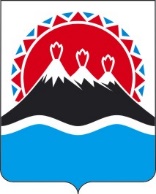 П О С Т А Н О В Л Е Н И ЕПРАВИТЕЛЬСТВАКАМЧАТСКОГО КРАЯПРАВИТЕЛЬСТВО ПОСТАНОВЛЯЕТ:1. Внести в раздел 2 приложения к постановлению Правительства Камчатского края от 12.02.2014 № 74-П «Об утверждении региональной программы капитального ремонта общего имущества в многоквартирных домах в Камчатском крае на 2014–2043 годы» изменение, изложив его в редакции согласно приложению к настоящему постановлению.2. Настоящее постановление вступает в силу после дня его официального опубликования.Изменение в раздел 2 приложения к постановлению Правительства Камчатского края от 12.02.2014 № 74-П «Об утверждении региональной программы капитального ремонта общего имущества в многоквартирных домах в Камчатском крае на 2014–2043 годы»Раздел 2 приложения изложить в следующей редакции:«2. Очередность проведения капитального ремонта общего имущества в многоквартирных домах в Камчатском краена 2014–2043 годы                                                       													                            ».[Дата регистрации] № [Номер документа]г. Петропавловск-КамчатскийО внесении изменения в раздел 2 приложения к постановлению Правительства Камчатского края от 12.02.2014 № 74-П «Об утверждении региональной программы капитального ремонта общего имущества в многоквартирных домах в Камчатском крае на 2014–2043 годы»Председатель Правительства Камчатского края[горизонтальный штамп подписи 1]Е.А. ЧекинПриложение к постановлениюПриложение к постановлениюПриложение к постановлениюПриложение к постановлениюПравительства Камчатского краяПравительства Камчатского краяПравительства Камчатского краяПравительства Камчатского краяот[REGDATESTAMP]№[REGNUMSTAMP]№ п/пАдресГод постройкиОбщая площадь жилых (нежилых) помещенийКод МКДПеречень услуг и (или) работ по капитальному ремонту общего имущества в многоквартирных домах Дата ранее проведенных КР КЭ2014   20162017   20192020   20222023   20252026   20282029   20312032   20342035   20372038   20402041   204312345678910111213141516171Алеутский муниципальный округ в Камчатском крае, с. Никольское, ул. Братьев Волокитиных, д. 61992834,237.12Капитальный ремонт инженерной системы теплоснабжения1992Х2Алеутский муниципальный округ в Камчатском крае, с. Никольское, ул. Братьев Волокитиных, д. 61992834,237.12Капитальный ремонт инженерной системы холодного водоснабжения1992Х3Алеутский муниципальный округ в Камчатском крае, с. Никольское, ул. Братьев Волокитиных, д. 61992834,237.12Капитальный ремонт инженерной системы водоотведения1992Х4Алеутский муниципальный округ в Камчатском крае, с. Никольское, ул. Братьев Волокитиных, д. 61992834,237.12Капитальный ремонт фасада1992Х5Алеутский муниципальный округ в Камчатском крае, с. Никольское, ул. Братьев Волокитиных, д. 61992834,237.12Капитальный ремонт крыши2012Х6Алеутский муниципальный округ в Камчатском крае, с. Никольское, ул. Братьев Волокитиных, д. 61992834,237.12Капитальный ремонт инженерной системы электроснабжения1992Х7Алеутский муниципальный округ в Камчатском крае, с. Никольское, ул. Братьев Волокитиных, д. 6а20151162,429.23Капитальный ремонт инженерной системы водоотведения2015Х8Алеутский муниципальный округ в Камчатском крае, с. Никольское, ул. Братьев Волокитиных, д. 6а20151162,429.23Капитальный ремонт инженерной системы теплоснабжения2015Х9Алеутский муниципальный округ в Камчатском крае, с. Никольское, ул. Братьев Волокитиных, д. 6а20151162,429.23Капитальный ремонт инженерной системы холодного водоснабжения2015Х10Алеутский муниципальный округ в Камчатском крае, с. Никольское, ул. Братьев Волокитиных, д. 6а20151162,429.23Капитальный ремонт инженерной системы электроснабжения2015Х11Алеутский муниципальный округ в Камчатском крае, с. Никольское, ул. Братьев Волокитиных, д. 6а20151162,429.23Капитальный ремонт крыши2015Х12Алеутский муниципальный округ в Камчатском крае, с. Никольское, ул. Братьев Волокитиных, д. 6а20151162,429.23Капитальный ремонт фасада2015Х13Алеутский муниципальный округ в Камчатском крае, с. Никольское, ул. Братьев Волокитиных, д. 6а20151162,429.23Капитальный ремонт фундамента2015Х14Алеутский муниципальный округ в Камчатском крае, с. Никольское, ул. Братьев Волокитиных, д. 81988739,637.12Капитальный ремонт крыши2012Х15Алеутский муниципальный округ в Камчатском крае, с. Никольское, ул. Братьев Волокитиных, д. 81988739,637.12Капитальный ремонт фасада1988Х16Алеутский муниципальный округ в Камчатском крае, с. Никольское, ул. Братьев Волокитиных, д. 81988739,637.12Капитальный ремонт инженерной системы теплоснабжения2007Х17Алеутский муниципальный округ в Камчатском крае, с. Никольское, ул. Братьев Волокитиных, д. 81988739,637.12Капитальный ремонт инженерной системы холодного водоснабжения2007Х18Алеутский муниципальный округ в Камчатском крае, с. Никольское, ул. Братьев Волокитиных, д. 81988739,637.12Капитальный ремонт инженерной системы электроснабжения1988Х19Алеутский муниципальный округ в Камчатском крае, с. Никольское, ул. Братьев Волокитиных, д. 81988739,637.12Капитальный ремонт инженерной системы водоотведения1988Х20Алеутский муниципальный округ в Камчатском крае, с. Никольское, ул. Гагарина, д. 111985841,237.12Капитальный ремонт инженерной системы теплоснабжения2005Х21Алеутский муниципальный округ в Камчатском крае, с. Никольское, ул. Гагарина, д. 111985841,237.12Капитальный ремонт инженерной системы электроснабжения1985Х22Алеутский муниципальный округ в Камчатском крае, с. Никольское, ул. Гагарина, д. 111985841,237.12Капитальный ремонт фасада1985Х23Алеутский муниципальный округ в Камчатском крае, с. Никольское, ул. Гагарина, д. 111985841,237.12Капитальный ремонт крыши2012Х24Алеутский муниципальный округ в Камчатском крае, с. Никольское, ул. Гагарина, д. 111985841,237.12Капитальный ремонт инженерной системы холодного водоснабжения2005Х25Алеутский муниципальный округ в Камчатском крае, с. Никольское, ул. Гагарина, д. 111985841,237.12Капитальный ремонт инженерной системы водоотведения1985Х26Алеутский муниципальный округ в Камчатском крае, с. Никольское, ул. Гагарина, д. 31986723,537.12Капитальный ремонт инженерной системы теплоснабжения2005Х27Алеутский муниципальный округ в Камчатском крае, с. Никольское, ул. Гагарина, д. 31986723,537.12Капитальный ремонт инженерной системы электроснабжения1986Х28Алеутский муниципальный округ в Камчатском крае, с. Никольское, ул. Гагарина, д. 31986723,537.12Капитальный ремонт фасада1986Х29Алеутский муниципальный округ в Камчатском крае, с. Никольское, ул. Гагарина, д. 31986723,537.12Капитальный ремонт инженерной системы холодного водоснабжения2005Х30Алеутский муниципальный округ в Камчатском крае, с. Никольское, ул. Гагарина, д. 31986723,537.12Капитальный ремонт инженерной системы водоотведения1986Х31Алеутский муниципальный округ в Камчатском крае, с. Никольское, ул. Гагарина, д. 31986723,537.12Капитальный ремонт крыши2012Х32Алеутский муниципальный округ в Камчатском крае, с. Никольское, ул. Гагарина, д. 51984736,537.12Капитальный ремонт инженерной системы электроснабжения1984Х33Алеутский муниципальный округ в Камчатском крае, с. Никольское, ул. Гагарина, д. 51984736,537.12Капитальный ремонт инженерной системы теплоснабжения2005Х34Алеутский муниципальный округ в Камчатском крае, с. Никольское, ул. Гагарина, д. 51984736,537.12Капитальный ремонт крыши2012Х35Алеутский муниципальный округ в Камчатском крае, с. Никольское, ул. Гагарина, д. 51984736,537.12Капитальный ремонт фасада1984Х36Алеутский муниципальный округ в Камчатском крае, с. Никольское, ул. Гагарина, д. 51984736,537.12Капитальный ремонт инженерной системы водоотведения1984Х37Алеутский муниципальный округ в Камчатском крае, с. Никольское, ул. Гагарина, д. 51984736,537.12Капитальный ремонт инженерной системы холодного водоснабжения2008Х38Алеутский муниципальный округ в Камчатском крае, с. Никольское, ул. Школьная, д. 11а2017485,629.23Капитальный ремонт инженерной системы водоотведения2017Х39Алеутский муниципальный округ в Камчатском крае, с. Никольское, ул. Школьная, д. 11а2017485,629.23Капитальный ремонт инженерной системы теплоснабжения2017Х40Алеутский муниципальный округ в Камчатском крае, с. Никольское, ул. Школьная, д. 11а2017485,629.23Капитальный ремонт инженерной системы холодного водоснабжения2017Х41Алеутский муниципальный округ в Камчатском крае, с. Никольское, ул. Школьная, д. 11а2017485,629.23Капитальный ремонт инженерной системы электроснабжения2017Х42Алеутский муниципальный округ в Камчатском крае, с. Никольское, ул. Школьная, д. 11а2017485,629.23Капитальный ремонт крыши2017Х43Алеутский муниципальный округ в Камчатском крае, с. Никольское, ул. Школьная, д. 11а2017485,629.23Капитальный ремонт фасада2017Х44Алеутский муниципальный округ в Камчатском крае, с. Никольское, ул. Школьная, д. 11а2017485,629.23Капитальный ремонт фундамента2017Х45Алеутский муниципальный округ в Камчатском крае, с. Никольское, ул. Школьная, д. 52021581,229.23Капитальный ремонт инженерной системы водоотведения2021Х46Алеутский муниципальный округ в Камчатском крае, с. Никольское, ул. Школьная, д. 52021581,229.23Капитальный ремонт инженерной системы теплоснабжения2021Х47Алеутский муниципальный округ в Камчатском крае, с. Никольское, ул. Школьная, д. 52021581,229.23Капитальный ремонт инженерной системы холодного водоснабжения2021Х48Алеутский муниципальный округ в Камчатском крае, с. Никольское, ул. Школьная, д. 52021581,229.23Капитальный ремонт инженерной системы электроснабжения2021Х49Алеутский муниципальный округ в Камчатском крае, с. Никольское, ул. Школьная, д. 52021581,229.23Капитальный ремонт крыши2021Х50Алеутский муниципальный округ в Камчатском крае, с. Никольское, ул. Школьная, д. 52021581,229.23Капитальный ремонт фасада2021Х51Алеутский муниципальный округ в Камчатском крае, с. Никольское, ул. Школьная, д. 52021581,229.23Капитальный ремонт фундамента2021Х52Алеутский муниципальный округ в Камчатском крае, с. Никольское, ул. Школьная, д. 620161162,429.23Капитальный ремонт инженерной системы водоотведения2016Х53Алеутский муниципальный округ в Камчатском крае, с. Никольское, ул. Школьная, д. 620161162,429.23Капитальный ремонт инженерной системы теплоснабжения2016Х54Алеутский муниципальный округ в Камчатском крае, с. Никольское, ул. Школьная, д. 620161162,429.23Капитальный ремонт инженерной системы холодного водоснабжения2016Х55Алеутский муниципальный округ в Камчатском крае, с. Никольское, ул. Школьная, д. 620161162,429.23Капитальный ремонт инженерной системы электроснабжения2016Х56Алеутский муниципальный округ в Камчатском крае, с. Никольское, ул. Школьная, д. 620161162,429.23Капитальный ремонт крыши2016Х57Алеутский муниципальный округ в Камчатском крае, с. Никольское, ул. Школьная, д. 620161162,429.23Капитальный ремонт фасада2016Х58Алеутский муниципальный округ в Камчатском крае, с. Никольское, ул. Школьная, д. 620161162,429.23Капитальный ремонт фундамента2016Х59Алеутский муниципальный округ в Камчатском крае, с. Никольское, ул. Школьная, д. 6а1991737,937.12Капитальный ремонт инженерной системы холодного водоснабжения1991Х60Алеутский муниципальный округ в Камчатском крае, с. Никольское, ул. Школьная, д. 6а1991737,937.12Капитальный ремонт инженерной системы теплоснабжения1991Х61Алеутский муниципальный округ в Камчатском крае, с. Никольское, ул. Школьная, д. 6а1991737,937.12Капитальный ремонт фасада1991Х62Алеутский муниципальный округ в Камчатском крае, с. Никольское, ул. Школьная, д. 6а1991737,937.12Капитальный ремонт инженерной системы водоотведения1991Х63Алеутский муниципальный округ в Камчатском крае, с. Никольское, ул. Школьная, д. 6а1991737,937.12Капитальный ремонт инженерной системы электроснабжения1991Х64Алеутский муниципальный округ в Камчатском крае, с. Никольское, ул. Школьная, д. 6а1991737,937.12Капитальный ремонт крыши2008Х65Алеутский муниципальный округ в Камчатском крае, с. Никольское, ул. Школьная, д. 7197876337.12Капитальный ремонт инженерной системы водоотведения1978Х66Алеутский муниципальный округ в Камчатском крае, с. Никольское, ул. Школьная, д. 7197876337.12Капитальный ремонт фундамента1978Х67Алеутский муниципальный округ в Камчатском крае, с. Никольское, ул. Школьная, д. 7197876337.12Капитальный ремонт фасада1978Х68Алеутский муниципальный округ в Камчатском крае, с. Никольское, ул. Школьная, д. 7197876337.12Капитальный ремонт инженерной системы теплоснабжения2006Х69Алеутский муниципальный округ в Камчатском крае, с. Никольское, ул. Школьная, д. 7197876337.12Капитальный ремонт крыши2011Х70Алеутский муниципальный округ в Камчатском крае, с. Никольское, ул. Школьная, д. 7197876337.12Капитальный ремонт инженерной системы холодного водоснабжения2008Х71Алеутский муниципальный округ в Камчатском крае, с. Никольское, ул. Школьная, д. 7197876337.12Капитальный ремонт инженерной системы электроснабжения1978Х72Алеутский муниципальный округ в Камчатском крае, с. Никольское, ул. Школьная, д. 82017581,229.23Капитальный ремонт инженерной системы водоотведения2017Х73Алеутский муниципальный округ в Камчатском крае, с. Никольское, ул. Школьная, д. 82017581,229.23Капитальный ремонт инженерной системы теплоснабжения2017Х74Алеутский муниципальный округ в Камчатском крае, с. Никольское, ул. Школьная, д. 82017581,229.23Капитальный ремонт инженерной системы холодного водоснабжения2017Х75Алеутский муниципальный округ в Камчатском крае, с. Никольское, ул. Школьная, д. 82017581,229.23Капитальный ремонт инженерной системы электроснабжения2017Х76Алеутский муниципальный округ в Камчатском крае, с. Никольское, ул. Школьная, д. 82017581,229.23Капитальный ремонт крыши2017Х77Алеутский муниципальный округ в Камчатском крае, с. Никольское, ул. Школьная, д. 82017581,229.23Капитальный ремонт фасада2017Х78Алеутский муниципальный округ в Камчатском крае, с. Никольское, ул. Школьная, д. 82017581,229.23Капитальный ремонт фундамента2017Х79Алеутский муниципальный округ в Камчатском крае, с. Никольское, ул. 50 лет Октября, д. 101967461,937.12Капитальный ремонт инженерной системы электроснабжения1968Х80Алеутский муниципальный округ в Камчатском крае, с. Никольское, ул. 50 лет Октября, д. 101967461,937.12Капитальный ремонт фасада1968Х81Алеутский муниципальный округ в Камчатском крае, с. Никольское, ул. 50 лет Октября, д. 101967461,937.12Капитальный ремонт фундамента1968Х82Алеутский муниципальный округ в Камчатском крае, с. Никольское, ул. 50 лет Октября, д. 101967461,937.12Капитальный ремонт инженерной системы теплоснабжения2002Х83Алеутский муниципальный округ в Камчатском крае, с. Никольское, ул. 50 лет Октября, д. 101967461,937.12Капитальный ремонт инженерной системы холодного водоснабжения2007Х84Алеутский муниципальный округ в Камчатском крае, с. Никольское, ул. 50 лет Октября, д. 101967461,937.12Капитальный ремонт инженерной системы водоотведения1968Х85Алеутский муниципальный округ в Камчатском крае, с. Никольское, ул. 50 лет Октября, д. 101967461,937.12Капитальный ремонт крыши2012Х86Алеутский муниципальный округ в Камчатском крае, с. Никольское, ул. 50 лет Октября, д. 152014585,429.23Капитальный ремонт инженерной системы водоотведения2014Х87Алеутский муниципальный округ в Камчатском крае, с. Никольское, ул. 50 лет Октября, д. 152014585,429.23Капитальный ремонт инженерной системы теплоснабжения2014Х88Алеутский муниципальный округ в Камчатском крае, с. Никольское, ул. 50 лет Октября, д. 152014585,429.23Капитальный ремонт инженерной системы холодного водоснабжения2014Х89Алеутский муниципальный округ в Камчатском крае, с. Никольское, ул. 50 лет Октября, д. 152014585,429.23Капитальный ремонт инженерной системы электроснабжения2014Х90Алеутский муниципальный округ в Камчатском крае, с. Никольское, ул. 50 лет Октября, д. 152014585,429.23Капитальный ремонт крыши2014Х91Алеутский муниципальный округ в Камчатском крае, с. Никольское, ул. 50 лет Октября, д. 152014585,429.23Капитальный ремонт фасада2014Х92Алеутский муниципальный округ в Камчатском крае, с. Никольское, ул. 50 лет Октября, д. 152014585,429.23Капитальный ремонт фундамента2014Х93Алеутский муниципальный округ в Камчатском крае, с. Никольское, ул. 50 лет Октября, д. 161974492,437.12Капитальный ремонт крыши2011Х94Алеутский муниципальный округ в Камчатском крае, с. Никольское, ул. 50 лет Октября, д. 161974492,437.12Капитальный ремонт инженерной системы водоотведения1974Х95Алеутский муниципальный округ в Камчатском крае, с. Никольское, ул. 50 лет Октября, д. 161974492,437.12Капитальный ремонт инженерной системы теплоснабжения1974Х96Алеутский муниципальный округ в Камчатском крае, с. Никольское, ул. 50 лет Октября, д. 161974492,437.12Капитальный ремонт инженерной системы электроснабжения1974Х97Алеутский муниципальный округ в Камчатском крае, с. Никольское, ул. 50 лет Октября, д. 161974492,437.12Капитальный ремонт фасада1974Х98Алеутский муниципальный округ в Камчатском крае, с. Никольское, ул. 50 лет Октября, д. 161974492,437.12Капитальный ремонт инженерной системы холодного водоснабжения1974Х99Алеутский муниципальный округ в Камчатском крае, с. Никольское, ул. 50 лет Октября, д. 161974492,437.12Капитальный ремонт фундамента1974Х100Алеутский муниципальный округ в Камчатском крае, с. Никольское, ул. 50 лет Октября, д. 172014585,429.23Капитальный ремонт инженерной системы водоотведения2014Х101Алеутский муниципальный округ в Камчатском крае, с. Никольское, ул. 50 лет Октября, д. 172014585,429.23Капитальный ремонт инженерной системы теплоснабжения2014Х102Алеутский муниципальный округ в Камчатском крае, с. Никольское, ул. 50 лет Октября, д. 172014585,429.23Капитальный ремонт инженерной системы холодного водоснабжения2014Х103Алеутский муниципальный округ в Камчатском крае, с. Никольское, ул. 50 лет Октября, д. 172014585,429.23Капитальный ремонт инженерной системы электроснабжения2014Х104Алеутский муниципальный округ в Камчатском крае, с. Никольское, ул. 50 лет Октября, д. 172014585,429.23Капитальный ремонт крыши2014Х105Алеутский муниципальный округ в Камчатском крае, с. Никольское, ул. 50 лет Октября, д. 172014585,429.23Капитальный ремонт фасада2014Х106Алеутский муниципальный округ в Камчатском крае, с. Никольское, ул. 50 лет Октября, д. 172014585,429.23Капитальный ремонт фундамента2014Х107Алеутский муниципальный округ в Камчатском крае, с. Никольское, ул. 50 лет Октября, д. 181973505,529.23Капитальный ремонт фасада1973Х108Алеутский муниципальный округ в Камчатском крае, с. Никольское, ул. 50 лет Октября, д. 181973505,529.23Капитальный ремонт инженерной системы теплоснабжения1973Х109Алеутский муниципальный округ в Камчатском крае, с. Никольское, ул. 50 лет Октября, д. 181973505,529.23Капитальный ремонт инженерной системы холодного водоснабжения2010Х110Алеутский муниципальный округ в Камчатском крае, с. Никольское, ул. 50 лет Октября, д. 181973505,529.23Капитальный ремонт инженерной системы электроснабжения1973Х111Алеутский муниципальный округ в Камчатском крае, с. Никольское, ул. 50 лет Октября, д. 181973505,529.23Капитальный ремонт инженерной системы водоотведения1973Х112Алеутский муниципальный округ в Камчатском крае, с. Никольское, ул. 50 лет Октября, д. 181973505,529.23Капитальный ремонт крыши2011Х113Алеутский муниципальный округ в Камчатском крае, с. Никольское, ул. 50 лет Октября, д. 181973505,529.23Капитальный ремонт фундамента1973Х114Алеутский муниципальный округ в Камчатском крае, с. Никольское, ул. 50 лет Октября, д. 201972501,337.12Капитальный ремонт фундамента1972Х115Алеутский муниципальный округ в Камчатском крае, с. Никольское, ул. 50 лет Октября, д. 201972501,337.12Капитальный ремонт фасада1972Х116Алеутский муниципальный округ в Камчатском крае, с. Никольское, ул. 50 лет Октября, д. 201972501,337.12Капитальный ремонт инженерной системы теплоснабжения2004Х117Алеутский муниципальный округ в Камчатском крае, с. Никольское, ул. 50 лет Октября, д. 201972501,337.12Капитальный ремонт инженерной системы водоотведения1972Х118Алеутский муниципальный округ в Камчатском крае, с. Никольское, ул. 50 лет Октября, д. 201972501,337.12Капитальный ремонт крыши2012Х119Алеутский муниципальный округ в Камчатском крае, с. Никольское, ул. 50 лет Октября, д. 201972501,337.12Капитальный ремонт инженерной системы холодного водоснабжения2004Х120Алеутский муниципальный округ в Камчатском крае, с. Никольское, ул. 50 лет Октября, д. 201972501,337.12Капитальный ремонт инженерной системы электроснабжения1972Х121Алеутский муниципальный округ в Камчатском крае, с. Никольское, ул. 50 лет Октября, д. 22а2022581,829.23Капитальный ремонт инженерной системы водоотведения2022Х122Алеутский муниципальный округ в Камчатском крае, с. Никольское, ул. 50 лет Октября, д. 22а2022581,829.23Капитальный ремонт инженерной системы теплоснабжения2022Х123Алеутский муниципальный округ в Камчатском крае, с. Никольское, ул. 50 лет Октября, д. 22а2022581,829.23Капитальный ремонт инженерной системы холодного водоснабжения2022Х124Алеутский муниципальный округ в Камчатском крае, с. Никольское, ул. 50 лет Октября, д. 22а2022581,829.23Капитальный ремонт инженерной системы электроснабжения2022Х125Алеутский муниципальный округ в Камчатском крае, с. Никольское, ул. 50 лет Октября, д. 22а2022581,829.23Капитальный ремонт крыши2022Х126Алеутский муниципальный округ в Камчатском крае, с. Никольское, ул. 50 лет Октября, д. 22а2022581,829.23Капитальный ремонт фасада2022Х127Алеутский муниципальный округ в Камчатском крае, с. Никольское, ул. 50 лет Октября, д. 22а2022581,829.23Капитальный ремонт фундамента2022Х128Алеутский муниципальный округ в Камчатском крае, с. Никольское, ул. 50 лет Октября, д. 23а2020581,229.23Капитальный ремонт инженерной системы водоотведения2020Х129Алеутский муниципальный округ в Камчатском крае, с. Никольское, ул. 50 лет Октября, д. 23а2020581,229.23Капитальный ремонт инженерной системы теплоснабжения2020Х130Алеутский муниципальный округ в Камчатском крае, с. Никольское, ул. 50 лет Октября, д. 23а2020581,229.23Капитальный ремонт инженерной системы холодного водоснабжения2020Х131Алеутский муниципальный округ в Камчатском крае, с. Никольское, ул. 50 лет Октября, д. 23а2020581,229.23Капитальный ремонт инженерной системы электроснабжения2020Х132Алеутский муниципальный округ в Камчатском крае, с. Никольское, ул. 50 лет Октября, д. 23а2020581,229.23Капитальный ремонт крыши2020Х133Алеутский муниципальный округ в Камчатском крае, с. Никольское, ул. 50 лет Октября, д. 23а2020581,229.23Капитальный ремонт фасада2020Х134Алеутский муниципальный округ в Камчатском крае, с. Никольское, ул. 50 лет Октября, д. 23а2020581,229.23Капитальный ремонт фундамента2020Х135Алеутский муниципальный округ в Камчатском крае, с. Никольское, ул. 50 лет Октября, д. 25198084337.12Капитальный ремонт инженерной системы теплоснабжения2002Х136Алеутский муниципальный округ в Камчатском крае, с. Никольское, ул. 50 лет Октября, д. 25198084337.12Капитальный ремонт фундамента1980Х137Алеутский муниципальный округ в Камчатском крае, с. Никольское, ул. 50 лет Октября, д. 25198084337.12Капитальный ремонт фасада1980Х138Алеутский муниципальный округ в Камчатском крае, с. Никольское, ул. 50 лет Октября, д. 25198084337.12Капитальный ремонт инженерной системы холодного водоснабжения1980Х139Алеутский муниципальный округ в Камчатском крае, с. Никольское, ул. 50 лет Октября, д. 25198084337.12Капитальный ремонт крыши2012Х140Алеутский муниципальный округ в Камчатском крае, с. Никольское, ул. 50 лет Октября, д. 25198084337.12Капитальный ремонт инженерной системы водоотведения1980Х141Алеутский муниципальный округ в Камчатском крае, с. Никольское, ул. 50 лет Октября, д. 25198084337.12Капитальный ремонт инженерной системы электроснабжения1980Х142Алеутский муниципальный округ в Камчатском крае, с. Никольское, ул. 50 лет Октября, д. 261975497,337.12Капитальный ремонт фундамента1975Х143Алеутский муниципальный округ в Камчатском крае, с. Никольское, ул. 50 лет Октября, д. 261975497,337.12Капитальный ремонт крыши2011Х144Алеутский муниципальный округ в Камчатском крае, с. Никольское, ул. 50 лет Октября, д. 261975497,337.12Капитальный ремонт инженерной системы электроснабжения1975Х145Алеутский муниципальный округ в Камчатском крае, с. Никольское, ул. 50 лет Октября, д. 261975497,337.12Капитальный ремонт инженерной системы холодного водоснабжения2004Х146Алеутский муниципальный округ в Камчатском крае, с. Никольское, ул. 50 лет Октября, д. 261975497,337.12Капитальный ремонт инженерной системы водоотведения1975Х147Алеутский муниципальный округ в Камчатском крае, с. Никольское, ул. 50 лет Октября, д. 261975497,337.12Капитальный ремонт фасада1975Х148Алеутский муниципальный округ в Камчатском крае, с. Никольское, ул. 50 лет Октября, д. 261975497,337.12Капитальный ремонт инженерной системы теплоснабжения2004Х149Алеутский муниципальный округ в Камчатском крае, с. Никольское, ул. 50 лет Октября, д. 271974541,737.12Капитальный ремонт инженерной системы холодного водоснабжения2007Х150Алеутский муниципальный округ в Камчатском крае, с. Никольское, ул. 50 лет Октября, д. 271974541,737.12Капитальный ремонт фасада1974Х151Алеутский муниципальный округ в Камчатском крае, с. Никольское, ул. 50 лет Октября, д. 271974541,737.12Капитальный ремонт инженерной системы электроснабжения1974Х152Алеутский муниципальный округ в Камчатском крае, с. Никольское, ул. 50 лет Октября, д. 271974541,737.12Капитальный ремонт инженерной системы теплоснабжения2007Х153Алеутский муниципальный округ в Камчатском крае, с. Никольское, ул. 50 лет Октября, д. 271974541,737.12Капитальный ремонт фундамента1974Х154Алеутский муниципальный округ в Камчатском крае, с. Никольское, ул. 50 лет Октября, д. 271974541,737.12Капитальный ремонт крыши2012Х155Алеутский муниципальный округ в Камчатском крае, с. Никольское, ул. 50 лет Октября, д. 271974541,737.12Капитальный ремонт инженерной системы водоотведения1974Х156Алеутский муниципальный округ в Камчатском крае, с. Никольское, ул. 50 лет Октября, д. 291974542,637.12Капитальный ремонт фасада1974Х157Алеутский муниципальный округ в Камчатском крае, с. Никольское, ул. 50 лет Октября, д. 291974542,637.12Капитальный ремонт крыши2012Х158Алеутский муниципальный округ в Камчатском крае, с. Никольское, ул. 50 лет Октября, д. 291974542,637.12Капитальный ремонт фундамента1974Х159Алеутский муниципальный округ в Камчатском крае, с. Никольское, ул. 50 лет Октября, д. 291974542,637.12Капитальный ремонт инженерной системы водоотведения1974Х160Алеутский муниципальный округ в Камчатском крае, с. Никольское, ул. 50 лет Октября, д. 291974542,637.12Капитальный ремонт инженерной системы теплоснабжения2005Х161Алеутский муниципальный округ в Камчатском крае, с. Никольское, ул. 50 лет Октября, д. 291974542,637.12Капитальный ремонт инженерной системы холодного водоснабжения2005Х162Алеутский муниципальный округ в Камчатском крае, с. Никольское, ул. 50 лет Октября, д. 291974542,637.12Капитальный ремонт инженерной системы электроснабжения1974Х163Быстринский муниципальный район, Анавгайское сельское поселение, с. Анавгай, ул. Ленинская, д. 561977725,729.26Капитальный ремонт инженерной системы теплоснабжения1977Х164Быстринский муниципальный район, Анавгайское сельское поселение, с. Анавгай, ул. Ленинская, д. 561977725,729.26Капитальный ремонт крыши2008Х165Быстринский муниципальный район, Анавгайское сельское поселение, с. Анавгай, ул. Ленинская, д. 561977725,729.26Капитальный ремонт инженерной системы электроснабжения1977Х166Быстринский муниципальный район, Анавгайское сельское поселение, с. Анавгай, ул. Ленинская, д. 561977725,729.26Капитальный ремонт инженерной системы холодного водоснабжения1977Х167Быстринский муниципальный район, Анавгайское сельское поселение, с. Анавгай, ул. Ленинская, д. 561977725,729.26Капитальный ремонт фасада2010Х168Быстринский муниципальный район, Анавгайское сельское поселение, с. Анавгай, ул. Ленинская, д. 561977725,729.26Капитальный ремонт фундамента1977Х169Быстринский муниципальный район, Анавгайское сельское поселение, с. Анавгай, ул. Советская, д. 51981470,429.26Капитальный ремонт крыши2008Х170Быстринский муниципальный район, Анавгайское сельское поселение, с. Анавгай, ул. Советская, д. 51981470,429.26Капитальный ремонт фасада2010Х171Быстринский муниципальный район, Анавгайское сельское поселение, с. Анавгай, ул. Советская, д. 51981470,429.26Капитальный ремонт инженерной системы электроснабжения1981Х172Быстринский муниципальный район, Анавгайское сельское поселение, с. Анавгай, ул. Советская, д. 51981470,429.26Капитальный ремонт инженерной системы теплоснабжения1981Х173Быстринский муниципальный район, Анавгайское сельское поселение, с. Анавгай, ул. Советская, д. 51981470,429.26Капитальный ремонт фундамента1981Х174Быстринский муниципальный район, Анавгайское сельское поселение, с. Анавгай, ул. Советская, д. 51981470,429.26Капитальный ремонт инженерной системы холодного водоснабжения1981Х175Быстринский муниципальный район, Эссовское сельское поселение, с. Эссо, мкр. Солнечный, д. 111986722,137.15Капитальный ремонт инженерной системы теплоснабжения1986Х176Быстринский муниципальный район, Эссовское сельское поселение, с. Эссо, мкр. Солнечный, д. 111986722,137.15Капитальный ремонт инженерной системы холодного водоснабжения1986Х177Быстринский муниципальный район, Эссовское сельское поселение, с. Эссо, мкр. Солнечный, д. 111986722,137.15Капитальный ремонт крыши2010Х178Быстринский муниципальный район, Эссовское сельское поселение, с. Эссо, мкр. Солнечный, д. 111986722,137.15Капитальный ремонт инженерной системы горячего водоснабжения1986Х179Быстринский муниципальный район, Эссовское сельское поселение, с. Эссо, мкр. Солнечный, д. 111986722,137.15Капитальный ремонт фасада1986Х180Быстринский муниципальный район, Эссовское сельское поселение, с. Эссо, мкр. Солнечный, д. 111986722,137.15Капитальный ремонт инженерной системы электроснабжения2011Х181Быстринский муниципальный район, Эссовское сельское поселение, с. Эссо, мкр. Солнечный, д. 131984727,637.15Капитальный ремонт инженерной системы горячего водоснабжения1984Х182Быстринский муниципальный район, Эссовское сельское поселение, с. Эссо, мкр. Солнечный, д. 131984727,637.15Капитальный ремонт инженерной системы электроснабжения1984Х183Быстринский муниципальный район, Эссовское сельское поселение, с. Эссо, мкр. Солнечный, д. 131984727,637.15Капитальный ремонт инженерной системы водоотведения1984Х184Быстринский муниципальный район, Эссовское сельское поселение, с. Эссо, мкр. Солнечный, д. 131984727,637.15Капитальный ремонт крыши2010Х185Быстринский муниципальный район, Эссовское сельское поселение, с. Эссо, мкр. Солнечный, д. 131984727,637.15Капитальный ремонт инженерной системы холодного водоснабжения1984Х186Быстринский муниципальный район, Эссовское сельское поселение, с. Эссо, мкр. Солнечный, д. 131984727,637.15Капитальный ремонт инженерной системы теплоснабжения1984Х187Быстринский муниципальный район, Эссовское сельское поселение, с. Эссо, мкр. Солнечный, д. 131984727,637.15Капитальный ремонт фасада1984Х188Быстринский муниципальный район, Эссовское сельское поселение, с. Эссо, мкр. Солнечный, д. 141990739,637.15Капитальный ремонт инженерной системы теплоснабжения1990Х189Быстринский муниципальный район, Эссовское сельское поселение, с. Эссо, мкр. Солнечный, д. 141990739,637.15Капитальный ремонт фасада1990Х190Быстринский муниципальный район, Эссовское сельское поселение, с. Эссо, мкр. Солнечный, д. 141990739,637.15Капитальный ремонт крыши2011Х191Быстринский муниципальный район, Эссовское сельское поселение, с. Эссо, мкр. Солнечный, д. 141990739,637.15Капитальный ремонт инженерной системы горячего водоснабжения1990Х192Быстринский муниципальный район, Эссовское сельское поселение, с. Эссо, мкр. Солнечный, д. 141990739,637.15Капитальный ремонт инженерной системы холодного водоснабжения1990Х193Быстринский муниципальный район, Эссовское сельское поселение, с. Эссо, мкр. Солнечный, д. 141990739,637.15Капитальный ремонт инженерной системы электроснабжения1990Х194Быстринский муниципальный район, Эссовское сельское поселение, с. Эссо, мкр. Солнечный, д. 141990739,637.15Капитальный ремонт инженерной системы водоотведения1990Х195Быстринский муниципальный район, Эссовское сельское поселение, с. Эссо, мкр. Солнечный, д. 151990704,837.15Капитальный ремонт инженерной системы электроснабжения2011Х196Быстринский муниципальный район, Эссовское сельское поселение, с. Эссо, мкр. Солнечный, д. 151990704,837.15Капитальный ремонт крыши2010Х197Быстринский муниципальный район, Эссовское сельское поселение, с. Эссо, мкр. Солнечный, д. 151990704,837.15Капитальный ремонт инженерной системы холодного водоснабжения1990Х198Быстринский муниципальный район, Эссовское сельское поселение, с. Эссо, мкр. Солнечный, д. 151990704,837.15Капитальный ремонт фасада1990Х199Быстринский муниципальный район, Эссовское сельское поселение, с. Эссо, мкр. Солнечный, д. 151990704,837.15Капитальный ремонт инженерной системы теплоснабжения1990Х200Быстринский муниципальный район, Эссовское сельское поселение, с. Эссо, мкр. Солнечный, д. 151990704,837.15Капитальный ремонт инженерной системы горячего водоснабжения1990Х201Быстринский муниципальный район, Эссовское сельское поселение, с. Эссо, мкр. Солнечный, д. 171983701,437.15Капитальный ремонт инженерной системы электроснабжения1983Х202Быстринский муниципальный район, Эссовское сельское поселение, с. Эссо, мкр. Солнечный, д. 171983701,437.15Капитальный ремонт инженерной системы водоотведения1983Х203Быстринский муниципальный район, Эссовское сельское поселение, с. Эссо, мкр. Солнечный, д. 171983701,437.15Капитальный ремонт инженерной системы теплоснабжения1983Х204Быстринский муниципальный район, Эссовское сельское поселение, с. Эссо, мкр. Солнечный, д. 171983701,437.15Капитальный ремонт фасада1983Х205Быстринский муниципальный район, Эссовское сельское поселение, с. Эссо, мкр. Солнечный, д. 171983701,437.15Капитальный ремонт инженерной системы горячего водоснабжения1983Х206Быстринский муниципальный район, Эссовское сельское поселение, с. Эссо, мкр. Солнечный, д. 171983701,437.15Капитальный ремонт фундамента1983Х207Быстринский муниципальный район, Эссовское сельское поселение, с. Эссо, мкр. Солнечный, д. 171983701,437.15Капитальный ремонт крыши2010Х208Быстринский муниципальный район, Эссовское сельское поселение, с. Эссо, мкр. Солнечный, д. 171983701,437.15Капитальный ремонт инженерной системы холодного водоснабжения1983Х209Быстринский муниципальный район, Эссовское сельское поселение, с. Эссо, мкр. Солнечный, д. 91985726,237.15Капитальный ремонт инженерной системы электроснабжения1985Х210Быстринский муниципальный район, Эссовское сельское поселение, с. Эссо, мкр. Солнечный, д. 91985726,237.15Капитальный ремонт инженерной системы горячего водоснабжения1985Х211Быстринский муниципальный район, Эссовское сельское поселение, с. Эссо, мкр. Солнечный, д. 91985726,237.15Капитальный ремонт фасада1985Х212Быстринский муниципальный район, Эссовское сельское поселение, с. Эссо, мкр. Солнечный, д. 91985726,237.15Капитальный ремонт крыши2010Х213Быстринский муниципальный район, Эссовское сельское поселение, с. Эссо, мкр. Солнечный, д. 91985726,237.15Капитальный ремонт инженерной системы холодного водоснабжения1985Х214Быстринский муниципальный район, Эссовское сельское поселение, с. Эссо, мкр. Солнечный, д. 91985726,237.15Капитальный ремонт инженерной системы водоотведения1985Х215Быстринский муниципальный район, Эссовское сельское поселение, с. Эссо, мкр. Солнечный, д. 91985726,237.15Капитальный ремонт инженерной системы теплоснабжения1985Х216Быстринский муниципальный район, Эссовское сельское поселение, с. Эссо, ул. Комсомольская, д. 101976502,637.15Капитальный ремонт фундамента1976Х217Быстринский муниципальный район, Эссовское сельское поселение, с. Эссо, ул. Комсомольская, д. 101976502,637.15Капитальный ремонт инженерной системы холодного водоснабжения2011Х218Быстринский муниципальный район, Эссовское сельское поселение, с. Эссо, ул. Комсомольская, д. 101976502,637.15Капитальный ремонт инженерной системы теплоснабжения2011Х219Быстринский муниципальный район, Эссовское сельское поселение, с. Эссо, ул. Комсомольская, д. 101976502,637.15Капитальный ремонт инженерной системы горячего водоснабжения2011Х220Быстринский муниципальный район, Эссовское сельское поселение, с. Эссо, ул. Комсомольская, д. 101976502,637.15Капитальный ремонт фасада2011Х221Быстринский муниципальный район, Эссовское сельское поселение, с. Эссо, ул. Комсомольская, д. 101976502,637.15Капитальный ремонт инженерной системы электроснабжения1976Х222Быстринский муниципальный район, Эссовское сельское поселение, с. Эссо, ул. Комсомольская, д. 101976502,637.15Капитальный ремонт крыши2006Х223Быстринский муниципальный район, Эссовское сельское поселение, с. Эссо, ул. Комсомольская, д. 10а1974498,937.15Капитальный ремонт фасада1974Х224Быстринский муниципальный район, Эссовское сельское поселение, с. Эссо, ул. Комсомольская, д. 10а1974498,937.15Капитальный ремонт фундамента1974Х225Быстринский муниципальный район, Эссовское сельское поселение, с. Эссо, ул. Комсомольская, д. 10а1974498,937.15Капитальный ремонт крыши2006Х226Быстринский муниципальный район, Эссовское сельское поселение, с. Эссо, ул. Комсомольская, д. 10а1974498,937.15Капитальный ремонт инженерной системы водоотведения1974Х227Быстринский муниципальный район, Эссовское сельское поселение, с. Эссо, ул. Комсомольская, д. 10а1974498,937.15Капитальный ремонт инженерной системы холодного водоснабжения1974Х228Быстринский муниципальный район, Эссовское сельское поселение, с. Эссо, ул. Комсомольская, д. 10а1974498,937.15Капитальный ремонт инженерной системы теплоснабжения1974Х229Быстринский муниципальный район, Эссовское сельское поселение, с. Эссо, ул. Комсомольская, д. 10а1974498,937.15Капитальный ремонт инженерной системы электроснабжения1974Х230Быстринский муниципальный район, Эссовское сельское поселение, с. Эссо, ул. Комсомольская, д. 10а1974498,937.15Капитальный ремонт инженерной системы горячего водоснабжения1974Х231Быстринский муниципальный район, Эссовское сельское поселение, с. Эссо, ул. Комсомольская, д. 2а2009475,637.15Капитальный ремонт крыши2009Х232Быстринский муниципальный район, Эссовское сельское поселение, с. Эссо, ул. Комсомольская, д. 2а2009475,637.15Капитальный ремонт инженерной системы теплоснабжения2012Х233Быстринский муниципальный район, Эссовское сельское поселение, с. Эссо, ул. Комсомольская, д. 2а2009475,637.15Капитальный ремонт инженерной системы горячего водоснабжения2012Х234Быстринский муниципальный район, Эссовское сельское поселение, с. Эссо, ул. Комсомольская, д. 2а2009475,637.15Капитальный ремонт инженерной системы холодного водоснабжения2010Х235Быстринский муниципальный район, Эссовское сельское поселение, с. Эссо, ул. Комсомольская, д. 2а2009475,637.15Капитальный ремонт фасада2009Х236Быстринский муниципальный район, Эссовское сельское поселение, с. Эссо, ул. Комсомольская, д. 2а2009475,637.15Капитальный ремонт инженерной системы электроснабжения2009Х237Быстринский муниципальный район, Эссовское сельское поселение, с. Эссо, ул. Комсомольская, д. 5197548437.15Капитальный ремонт инженерной системы холодного водоснабжения1975Х238Быстринский муниципальный район, Эссовское сельское поселение, с. Эссо, ул. Комсомольская, д. 5197548437.15Капитальный ремонт инженерной системы теплоснабжения1975Х239Быстринский муниципальный район, Эссовское сельское поселение, с. Эссо, ул. Комсомольская, д. 5197548437.15Капитальный ремонт инженерной системы горячего водоснабжения1975Х240Быстринский муниципальный район, Эссовское сельское поселение, с. Эссо, ул. Комсомольская, д. 5197548437.15Капитальный ремонт инженерной системы электроснабжения1975Х241Быстринский муниципальный район, Эссовское сельское поселение, с. Эссо, ул. Комсомольская, д. 5197548437.15Капитальный ремонт фасада1975Х242Быстринский муниципальный район, Эссовское сельское поселение, с. Эссо, ул. Комсомольская, д. 5197548437.15Капитальный ремонт крыши2006Х243Быстринский муниципальный район, Эссовское сельское поселение, с. Эссо, ул. Комсомольская, д. 5197548437.15Капитальный ремонт фундамента1975Х244Быстринский муниципальный район, Эссовское сельское поселение, с. Эссо, ул. Комсомольская, д. 71973499,637.15Капитальный ремонт крыши2006Х245Быстринский муниципальный район, Эссовское сельское поселение, с. Эссо, ул. Комсомольская, д. 71973499,637.15Капитальный ремонт фундамента1973Х246Быстринский муниципальный район, Эссовское сельское поселение, с. Эссо, ул. Комсомольская, д. 71973499,637.15Капитальный ремонт инженерной системы холодного водоснабжения1973Х247Быстринский муниципальный район, Эссовское сельское поселение, с. Эссо, ул. Комсомольская, д. 71973499,637.15Капитальный ремонт инженерной системы электроснабжения1973Х248Быстринский муниципальный район, Эссовское сельское поселение, с. Эссо, ул. Комсомольская, д. 71973499,637.15Капитальный ремонт фасада1973Х249Быстринский муниципальный район, Эссовское сельское поселение, с. Эссо, ул. Комсомольская, д. 71973499,637.15Капитальный ремонт инженерной системы теплоснабжения2011Х250Быстринский муниципальный район, Эссовское сельское поселение, с. Эссо, ул. Комсомольская, д. 91975496,737.15Капитальный ремонт фундамента1975Х251Быстринский муниципальный район, Эссовское сельское поселение, с. Эссо, ул. Комсомольская, д. 91975496,737.15Капитальный ремонт инженерной системы горячего водоснабжения2012Х252Быстринский муниципальный район, Эссовское сельское поселение, с. Эссо, ул. Комсомольская, д. 91975496,737.15Капитальный ремонт инженерной системы теплоснабжения2012Х253Быстринский муниципальный район, Эссовское сельское поселение, с. Эссо, ул. Комсомольская, д. 91975496,737.15Капитальный ремонт крыши2006Х254Быстринский муниципальный район, Эссовское сельское поселение, с. Эссо, ул. Комсомольская, д. 91975496,737.15Капитальный ремонт фасада1975Х255Быстринский муниципальный район, Эссовское сельское поселение, с. Эссо, ул. Комсомольская, д. 91975496,737.15Капитальный ремонт инженерной системы электроснабжения1975Х256Быстринский муниципальный район, Эссовское сельское поселение, с. Эссо, ул. Комсомольская, д. 91975496,737.15Капитальный ремонт инженерной системы холодного водоснабжения1975Х257Быстринский муниципальный район, Эссовское сельское поселение, с. Эссо, ул. Лесная, д. 10а197750037.15Капитальный ремонт фундамента1977Х258Быстринский муниципальный район, Эссовское сельское поселение, с. Эссо, ул. Лесная, д. 10а197750037.15Капитальный ремонт фасада2009Х259Быстринский муниципальный район, Эссовское сельское поселение, с. Эссо, ул. Лесная, д. 10а197750037.15Капитальный ремонт инженерной системы холодного водоснабжения2013Х260Быстринский муниципальный район, Эссовское сельское поселение, с. Эссо, ул. Лесная, д. 10а197750037.15Капитальный ремонт инженерной системы горячего водоснабжения1977Х261Быстринский муниципальный район, Эссовское сельское поселение, с. Эссо, ул. Лесная, д. 10а197750037.15Капитальный ремонт инженерной системы электроснабжения1977Х262Быстринский муниципальный район, Эссовское сельское поселение, с. Эссо, ул. Лесная, д. 10а197750037.15Капитальный ремонт инженерной системы водоотведения1977Х263Быстринский муниципальный район, Эссовское сельское поселение, с. Эссо, ул. Лесная, д. 10а197750037.15Капитальный ремонт крыши2006Х264Быстринский муниципальный район, Эссовское сельское поселение, с. Эссо, ул. Лесная, д. 10а197750037.15Капитальный ремонт инженерной системы теплоснабжения1977Х265Быстринский муниципальный район, Эссовское сельское поселение, с. Эссо, ул. Лесная, д. 10б1977498,237.15Капитальный ремонт инженерной системы водоотведения1977Х266Быстринский муниципальный район, Эссовское сельское поселение, с. Эссо, ул. Лесная, д. 10б1977498,237.15Капитальный ремонт инженерной системы электроснабжения1977Х267Быстринский муниципальный район, Эссовское сельское поселение, с. Эссо, ул. Лесная, д. 10б1977498,237.15Капитальный ремонт крыши2006Х268Быстринский муниципальный район, Эссовское сельское поселение, с. Эссо, ул. Лесная, д. 10б1977498,237.15Капитальный ремонт инженерной системы теплоснабжения1977Х269Быстринский муниципальный район, Эссовское сельское поселение, с. Эссо, ул. Лесная, д. 10б1977498,237.15Капитальный ремонт фасада2009Х270Быстринский муниципальный район, Эссовское сельское поселение, с. Эссо, ул. Лесная, д. 10б1977498,237.15Капитальный ремонт инженерной системы холодного водоснабжения2013Х271Быстринский муниципальный район, Эссовское сельское поселение, с. Эссо, ул. Лесная, д. 10б1977498,237.15Капитальный ремонт инженерной системы горячего водоснабжения1977Х272Быстринский муниципальный район, Эссовское сельское поселение, с. Эссо, ул. Лесная, д. 10б1977498,237.15Капитальный ремонт фундамента1977Х273Быстринский муниципальный район, Эссовское сельское поселение, с. Эссо, ул. Мостовая, д. 121980741,537.15Капитальный ремонт инженерной системы водоотведения1980Х274Быстринский муниципальный район, Эссовское сельское поселение, с. Эссо, ул. Мостовая, д. 121980741,537.15Капитальный ремонт инженерной системы горячего водоснабжения1980Х275Быстринский муниципальный район, Эссовское сельское поселение, с. Эссо, ул. Мостовая, д. 121980741,537.15Капитальный ремонт инженерной системы теплоснабжения1980Х276Быстринский муниципальный район, Эссовское сельское поселение, с. Эссо, ул. Мостовая, д. 121980741,537.15Капитальный ремонт фасада2012Х277Быстринский муниципальный район, Эссовское сельское поселение, с. Эссо, ул. Мостовая, д. 121980741,537.15Капитальный ремонт инженерной системы холодного водоснабжения1980Х278Быстринский муниципальный район, Эссовское сельское поселение, с. Эссо, ул. Мостовая, д. 121980741,537.15Капитальный ремонт инженерной системы электроснабжения1980Х279Быстринский муниципальный район, Эссовское сельское поселение, с. Эссо, ул. Мостовая, д. 121980741,537.15Капитальный ремонт крыши2007Х280Быстринский муниципальный район, Эссовское сельское поселение, с. Эссо, ул. Мостовая, д. 13а1978738,837.15Капитальный ремонт инженерной системы электроснабжения1978Х281Быстринский муниципальный район, Эссовское сельское поселение, с. Эссо, ул. Мостовая, д. 13а1978738,837.15Капитальный ремонт инженерной системы холодного водоснабжения1978Х282Быстринский муниципальный район, Эссовское сельское поселение, с. Эссо, ул. Мостовая, д. 13а1978738,837.15Капитальный ремонт фасада2012Х283Быстринский муниципальный район, Эссовское сельское поселение, с. Эссо, ул. Мостовая, д. 13а1978738,837.15Капитальный ремонт фундамента1978Х284Быстринский муниципальный район, Эссовское сельское поселение, с. Эссо, ул. Мостовая, д. 13а1978738,837.15Капитальный ремонт инженерной системы горячего водоснабжения1978Х285Быстринский муниципальный район, Эссовское сельское поселение, с. Эссо, ул. Мостовая, д. 13а1978738,837.15Капитальный ремонт инженерной системы теплоснабжения1978Х286Быстринский муниципальный район, Эссовское сельское поселение, с. Эссо, ул. Мостовая, д. 13а1978738,837.15Капитальный ремонт крыши2006Х287Быстринский муниципальный район, Эссовское сельское поселение, с. Эссо, ул. Мостовая, д. 141979707,637.15Капитальный ремонт крыши2007Х288Быстринский муниципальный район, Эссовское сельское поселение, с. Эссо, ул. Мостовая, д. 141979707,637.15Капитальный ремонт инженерной системы электроснабжения1979Х289Быстринский муниципальный район, Эссовское сельское поселение, с. Эссо, ул. Мостовая, д. 141979707,637.15Капитальный ремонт фундамента1979Х290Быстринский муниципальный район, Эссовское сельское поселение, с. Эссо, ул. Мостовая, д. 141979707,637.15Капитальный ремонт инженерной системы горячего водоснабжения1979Х291Быстринский муниципальный район, Эссовское сельское поселение, с. Эссо, ул. Мостовая, д. 141979707,637.15Капитальный ремонт инженерной системы водоотведения1979Х292Быстринский муниципальный район, Эссовское сельское поселение, с. Эссо, ул. Мостовая, д. 141979707,637.15Капитальный ремонт инженерной системы холодного водоснабжения1979Х293Быстринский муниципальный район, Эссовское сельское поселение, с. Эссо, ул. Мостовая, д. 141979707,637.15Капитальный ремонт фасада2011Х294Быстринский муниципальный район, Эссовское сельское поселение, с. Эссо, ул. Мостовая, д. 141979707,637.15Капитальный ремонт инженерной системы теплоснабжения1979Х295Быстринский муниципальный район, Эссовское сельское поселение, с. Эссо, ул. Мостовая, д. 161981727,937.15Капитальный ремонт инженерной системы холодного водоснабжения1981Х296Быстринский муниципальный район, Эссовское сельское поселение, с. Эссо, ул. Мостовая, д. 161981727,937.15Капитальный ремонт фасада2013Х297Быстринский муниципальный район, Эссовское сельское поселение, с. Эссо, ул. Мостовая, д. 161981727,937.15Капитальный ремонт инженерной системы горячего водоснабжения1981Х298Быстринский муниципальный район, Эссовское сельское поселение, с. Эссо, ул. Мостовая, д. 161981727,937.15Капитальный ремонт инженерной системы теплоснабжения1981Х299Быстринский муниципальный район, Эссовское сельское поселение, с. Эссо, ул. Мостовая, д. 161981727,937.15Капитальный ремонт крыши2006Х300Быстринский муниципальный район, Эссовское сельское поселение, с. Эссо, ул. Мостовая, д. 161981727,937.15Капитальный ремонт инженерной системы электроснабжения1981Х301Быстринский муниципальный район, Эссовское сельское поселение, с. Эссо, ул. Мостовая, д. 161981727,937.15Капитальный ремонт инженерной системы водоотведения1981Х302Быстринский муниципальный район, Эссовское сельское поселение, с. Эссо, ул. Мостовая, д. 181982731,337.15Капитальный ремонт фасада1982Х303Быстринский муниципальный район, Эссовское сельское поселение, с. Эссо, ул. Мостовая, д. 181982731,337.15Капитальный ремонт инженерной системы теплоснабжения1982Х304Быстринский муниципальный район, Эссовское сельское поселение, с. Эссо, ул. Мостовая, д. 181982731,337.15Капитальный ремонт крыши2006Х305Быстринский муниципальный район, Эссовское сельское поселение, с. Эссо, ул. Мостовая, д. 181982731,337.15Капитальный ремонт инженерной системы горячего водоснабжения2011Х306Быстринский муниципальный район, Эссовское сельское поселение, с. Эссо, ул. Мостовая, д. 181982731,337.15Капитальный ремонт фундамента1982Х307Быстринский муниципальный район, Эссовское сельское поселение, с. Эссо, ул. Мостовая, д. 181982731,337.15Капитальный ремонт инженерной системы холодного водоснабжения2011Х308Быстринский муниципальный район, Эссовское сельское поселение, с. Эссо, ул. Мостовая, д. 181982731,337.15Капитальный ремонт инженерной системы электроснабжения2011Х309Быстринский муниципальный район, Эссовское сельское поселение, с. Эссо, ул. Нагорная, д. 10а1977480,537.15Капитальный ремонт инженерной системы водоотведения1977Х310Быстринский муниципальный район, Эссовское сельское поселение, с. Эссо, ул. Нагорная, д. 10а1977480,537.15Капитальный ремонт инженерной системы горячего водоснабжения1977Х311Быстринский муниципальный район, Эссовское сельское поселение, с. Эссо, ул. Нагорная, д. 10а1977480,537.15Капитальный ремонт крыши2006Х312Быстринский муниципальный район, Эссовское сельское поселение, с. Эссо, ул. Нагорная, д. 10а1977480,537.15Капитальный ремонт инженерной системы холодного водоснабжения1977Х313Быстринский муниципальный район, Эссовское сельское поселение, с. Эссо, ул. Нагорная, д. 10а1977480,537.15Капитальный ремонт инженерной системы теплоснабжения1977Х314Быстринский муниципальный район, Эссовское сельское поселение, с. Эссо, ул. Нагорная, д. 10а1977480,537.15Капитальный ремонт фасада2009Х315Быстринский муниципальный район, Эссовское сельское поселение, с. Эссо, ул. Нагорная, д. 10а1977480,537.15Капитальный ремонт фундамента1977Х316Быстринский муниципальный район, Эссовское сельское поселение, с. Эссо, ул. Нагорная, д. 10а1977480,537.15Капитальный ремонт инженерной системы электроснабжения1977Х317Быстринский муниципальный район, Эссовское сельское поселение, с. Эссо, ул. Нагорная, д. 111972493,937.15Капитальный ремонт инженерной системы водоотведения1972Х318Быстринский муниципальный район, Эссовское сельское поселение, с. Эссо, ул. Нагорная, д. 111972493,937.15Капитальный ремонт крыши2006Х319Быстринский муниципальный район, Эссовское сельское поселение, с. Эссо, ул. Нагорная, д. 111972493,937.15Капитальный ремонт инженерной системы теплоснабжения1972Х320Быстринский муниципальный район, Эссовское сельское поселение, с. Эссо, ул. Нагорная, д. 111972493,937.15Капитальный ремонт фундамента1972Х321Быстринский муниципальный район, Эссовское сельское поселение, с. Эссо, ул. Нагорная, д. 111972493,937.15Капитальный ремонт инженерной системы холодного водоснабжения1972Х322Быстринский муниципальный район, Эссовское сельское поселение, с. Эссо, ул. Нагорная, д. 111972493,937.15Капитальный ремонт фасада1972Х323Быстринский муниципальный район, Эссовское сельское поселение, с. Эссо, ул. Нагорная, д. 111972493,937.15Капитальный ремонт инженерной системы электроснабжения1972Х324Быстринский муниципальный район, Эссовское сельское поселение, с. Эссо, ул. Нагорная, д. 50197649537.15Капитальный ремонт фасада1976Х325Быстринский муниципальный район, Эссовское сельское поселение, с. Эссо, ул. Нагорная, д. 50197649537.15Капитальный ремонт крыши1976Х326Быстринский муниципальный район, Эссовское сельское поселение, с. Эссо, ул. Нагорная, д. 50197649537.15Капитальный ремонт инженерной системы теплоснабжения1976Х327Быстринский муниципальный район, Эссовское сельское поселение, с. Эссо, ул. Нагорная, д. 50197649537.15Капитальный ремонт инженерной системы холодного водоснабжения1976Х328Быстринский муниципальный район, Эссовское сельское поселение, с. Эссо, ул. Нагорная, д. 50197649537.15Капитальный ремонт инженерной системы электроснабжения1976Х329Быстринский муниципальный район, Эссовское сельское поселение, с. Эссо, ул. Нагорная, д. 50197649537.15Капитальный ремонт фундамента2007Х330Быстринский муниципальный район, Эссовское сельское поселение, с. Эссо, ул. Нагорная, д. 50197649537.15Капитальный ремонт инженерной системы водоотведения1976Х331Быстринский муниципальный район, Эссовское сельское поселение, с. Эссо, ул. Нагорная, д. 61975492,537.15Капитальный ремонт инженерной системы теплоснабжения1975Х332Быстринский муниципальный район, Эссовское сельское поселение, с. Эссо, ул. Нагорная, д. 61975492,537.15Капитальный ремонт фасада1975Х333Быстринский муниципальный район, Эссовское сельское поселение, с. Эссо, ул. Нагорная, д. 61975492,537.15Капитальный ремонт крыши2006Х334Быстринский муниципальный район, Эссовское сельское поселение, с. Эссо, ул. Нагорная, д. 61975492,537.15Капитальный ремонт инженерной системы водоотведения1975Х335Быстринский муниципальный район, Эссовское сельское поселение, с. Эссо, ул. Нагорная, д. 61975492,537.15Капитальный ремонт фундамента1975Х336Быстринский муниципальный район, Эссовское сельское поселение, с. Эссо, ул. Нагорная, д. 61975492,537.15Капитальный ремонт инженерной системы холодного водоснабжения1975Х337Быстринский муниципальный район, Эссовское сельское поселение, с. Эссо, ул. Нагорная, д. 61975492,537.15Капитальный ремонт инженерной системы электроснабжения1975Х338Быстринский муниципальный район, Эссовское сельское поселение, с. Эссо, ул. Ягодная, д. 1а1985730,637.15Капитальный ремонт инженерной системы холодного водоснабжения2011Х339Быстринский муниципальный район, Эссовское сельское поселение, с. Эссо, ул. Ягодная, д. 1а1985730,637.15Капитальный ремонт инженерной системы горячего водоснабжения2011Х340Быстринский муниципальный район, Эссовское сельское поселение, с. Эссо, ул. Ягодная, д. 1а1985730,637.15Капитальный ремонт фасада2012Х341Быстринский муниципальный район, Эссовское сельское поселение, с. Эссо, ул. Ягодная, д. 1а1985730,637.15Капитальный ремонт крыши2007Х342Быстринский муниципальный район, Эссовское сельское поселение, с. Эссо, ул. Ягодная, д. 1а1985730,637.15Капитальный ремонт инженерной системы электроснабжения2011Х343Быстринский муниципальный район, Эссовское сельское поселение, с. Эссо, ул. Ягодная, д. 1а1985730,637.15Капитальный ремонт инженерной системы теплоснабжения2011Х344Быстринский муниципальный район, Эссовское сельское поселение, с. Эссо, ул. 40 лет Победы, д. 2198971037.15Капитальный ремонт фасада1989Х345Быстринский муниципальный район, Эссовское сельское поселение, с. Эссо, ул. 40 лет Победы, д. 2198971037.15Капитальный ремонт инженерной системы холодного водоснабжения1989Х346Быстринский муниципальный район, Эссовское сельское поселение, с. Эссо, ул. 40 лет Победы, д. 2198971037.15Капитальный ремонт инженерной системы электроснабжения2009Х347Быстринский муниципальный район, Эссовское сельское поселение, с. Эссо, ул. 40 лет Победы, д. 2198971037.15Капитальный ремонт инженерной системы теплоснабжения1989Х348Быстринский муниципальный район, Эссовское сельское поселение, с. Эссо, ул. 40 лет Победы, д. 2198971037.15Капитальный ремонт крыши2009Х349Быстринский муниципальный район, Эссовское сельское поселение, с. Эссо, ул. 40 лет Победы, д. 2198971037.15Капитальный ремонт инженерной системы горячего водоснабжения1989Х350Вилючинский городской округ, г. Вилючинск, мкр. Северный, д. 1019902642,904.08Капитальный ремонт инженерной системы холодного водоснабжения1990Х351Вилючинский городской округ, г. Вилючинск, мкр. Северный, д. 1019902642,904.08Капитальный ремонт инженерной системы теплоснабжения1990Х352Вилючинский городской округ, г. Вилючинск, мкр. Северный, д. 1019902642,904.08Капитальный ремонт инженерной системы электроснабжения1990Х353Вилючинский городской округ, г. Вилючинск, мкр. Северный, д. 1019902642,904.08Капитальный ремонт инженерной системы горячего водоснабжения1990Х354Вилючинский городской округ, г. Вилючинск, мкр. Северный, д. 1019902642,904.08Капитальный ремонт крыши1990Х355Вилючинский городской округ, г. Вилючинск, мкр. Северный, д. 1019902642,904.08Капитальный ремонт инженерной системы водоотведения1990Х356Вилючинский городской округ, г. Вилючинск, мкр. Северный, д. 1219883932,104.08Капитальный ремонт инженерной системы теплоснабжения1988Х357Вилючинский городской округ, г. Вилючинск, мкр. Северный, д. 1219883932,104.08Капитальный ремонт инженерной системы водоотведения1988Х358Вилючинский городской округ, г. Вилючинск, мкр. Северный, д. 1219883932,104.08Капитальный ремонт инженерной системы горячего водоснабжения1988Х359Вилючинский городской округ, г. Вилючинск, мкр. Северный, д. 1219883932,104.08Капитальный ремонт инженерной системы холодного водоснабжения1988Х360Вилючинский городской округ, г. Вилючинск, мкр. Северный, д. 1219883932,104.08Капитальный ремонт крыши1988Х361Вилючинский городской округ, г. Вилючинск, мкр. Северный, д. 1219883932,104.08Капитальный ремонт инженерной системы электроснабжения1988Х362Вилючинский городской округ, г. Вилючинск, мкр. Северный, д. 1319924487,604.08Капитальный ремонт крыши1992Х363Вилючинский городской округ, г. Вилючинск, мкр. Северный, д. 1319924487,604.08Капитальный ремонт инженерной системы водоотведения1992Х364Вилючинский городской округ, г. Вилючинск, мкр. Северный, д. 1319924487,604.08Капитальный ремонт инженерной системы электроснабжения1992Х365Вилючинский городской округ, г. Вилючинск, мкр. Северный, д. 1319924487,604.08Капитальный ремонт инженерной системы горячего водоснабжения1992Х366Вилючинский городской округ, г. Вилючинск, мкр. Северный, д. 1319924487,604.08Капитальный ремонт инженерной системы холодного водоснабжения1992Х367Вилючинский городской округ, г. Вилючинск, мкр. Северный, д. 1319924487,604.08Капитальный ремонт инженерной системы теплоснабжения1992Х368Вилючинский городской округ, г. Вилючинск, мкр. Северный, д. 1419893918,104.08Капитальный ремонт инженерной системы горячего водоснабжения1989Х369Вилючинский городской округ, г. Вилючинск, мкр. Северный, д. 1419893918,104.08Капитальный ремонт крыши2012Х370Вилючинский городской округ, г. Вилючинск, мкр. Северный, д. 1419893918,104.08Капитальный ремонт инженерной системы электроснабжения1989Х371Вилючинский городской округ, г. Вилючинск, мкр. Северный, д. 1419893918,104.08Капитальный ремонт инженерной системы теплоснабжения1989Х372Вилючинский городской округ, г. Вилючинск, мкр. Северный, д. 1519905733,615.08Капитальный ремонт крыши1990Х373Вилючинский городской округ, г. Вилючинск, мкр. Северный, д. 1519905733,615.08Капитальный ремонт инженерной системы холодного водоснабжения1990Х374Вилючинский городской округ, г. Вилючинск, мкр. Северный, д. 1519905733,615.08Капитальный ремонт инженерной системы водоотведения1990Х375Вилючинский городской округ, г. Вилючинск, мкр. Северный, д. 1519905733,615.08Капитальный ремонт инженерной системы горячего водоснабжения2008Х376Вилючинский городской округ, г. Вилючинск, мкр. Северный, д. 1519905733,615.08Капитальный ремонт инженерной системы теплоснабжения2008Х377Вилючинский городской округ, г. Вилючинск, мкр. Северный, д. 1619904018,815.08Капитальный ремонт крыши2011Х378Вилючинский городской округ, г. Вилючинск, мкр. Северный, д. 1619904018,815.08Капитальный ремонт инженерной системы водоотведения1990Х379Вилючинский городской округ, г. Вилючинск, мкр. Северный, д. 1619904018,815.08Капитальный ремонт инженерной системы горячего водоснабжения1990Х380Вилючинский городской округ, г. Вилючинск, мкр. Северный, д. 1619904018,815.08Капитальный ремонт инженерной системы теплоснабжения1990Х381Вилючинский городской округ, г. Вилючинск, мкр. Северный, д. 1619904018,815.08Капитальный ремонт инженерной системы холодного водоснабжения1990Х382Вилючинский городской округ, г. Вилючинск, мкр. Северный, д. 819952829,815.08Капитальный ремонт крыши1995Х383Вилючинский городской округ, г. Вилючинск, мкр. Северный, д. 819952829,815.08Капитальный ремонт инженерной системы теплоснабжения1995Х384Вилючинский городской округ, г. Вилючинск, мкр. Северный, д. 819952829,815.08Капитальный ремонт инженерной системы холодного водоснабжения1995Х385Вилючинский городской округ, г. Вилючинск, мкр. Северный, д. 819952829,815.08Капитальный ремонт инженерной системы водоотведения1995Х386Вилючинский городской округ, г. Вилючинск, мкр. Северный, д. 819952829,815.08Капитальный ремонт инженерной системы горячего водоснабжения1995Х387Вилючинский городской округ, г. Вилючинск, мкр. Центральный, д. 1019855981,235.08Капитальный ремонт крыши2013Х388Вилючинский городской округ, г. Вилючинск, мкр. Центральный, д. 1019855981,235.08Капитальный ремонт инженерной системы теплоснабжения1985Х389Вилючинский городской округ, г. Вилючинск, мкр. Центральный, д. 1019855981,235.08Капитальный ремонт фасада1985Х390Вилючинский городской округ, г. Вилючинск, мкр. Центральный, д. 1019855981,235.08Капитальный ремонт инженерной системы водоотведения1985Х391Вилючинский городской округ, г. Вилючинск, мкр. Центральный, д. 1019855981,235.08Капитальный ремонт инженерной системы холодного водоснабжения1985Х392Вилючинский городской округ, г. Вилючинск, мкр. Центральный, д. 1019855981,235.08Капитальный ремонт инженерной системы горячего водоснабжения1985Х393Вилючинский городской округ, г. Вилючинск, мкр. Центральный, д. 1119805429,615.08Капитальный ремонт инженерной системы холодного водоснабжения1980Х394Вилючинский городской округ, г. Вилючинск, мкр. Центральный, д. 1119805429,615.08Капитальный ремонт инженерной системы теплоснабжения1980Х395Вилючинский городской округ, г. Вилючинск, мкр. Центральный, д. 1119805429,615.08Капитальный ремонт инженерной системы водоотведения1980Х396Вилючинский городской округ, г. Вилючинск, мкр. Центральный, д. 1119805429,615.08Капитальный ремонт крыши2008Х397Вилючинский городской округ, г. Вилючинск, мкр. Центральный, д. 1119805429,615.08Капитальный ремонт фасада1980Х398Вилючинский городской округ, г. Вилючинск, мкр. Центральный, д. 1119805429,615.08Капитальный ремонт инженерной системы горячего водоснабжения1980Х399Вилючинский городской округ, г. Вилючинск, мкр. Центральный, д. 1219836078,804.08Капитальный ремонт инженерной системы водоотведения1983Х400Вилючинский городской округ, г. Вилючинск, мкр. Центральный, д. 1219836078,804.08Капитальный ремонт инженерной системы электроснабжения1983Х401Вилючинский городской округ, г. Вилючинск, мкр. Центральный, д. 1219836078,804.08Капитальный ремонт инженерной системы теплоснабжения2010Х402Вилючинский городской округ, г. Вилючинск, мкр. Центральный, д. 1219836078,804.08Капитальный ремонт инженерной системы холодного водоснабжения1983Х403Вилючинский городской округ, г. Вилючинск, мкр. Центральный, д. 1219836078,804.08Капитальный ремонт крыши1983Х404Вилючинский городской округ, г. Вилючинск, мкр. Центральный, д. 1319842818,815.08Капитальный ремонт крыши2010Х405Вилючинский городской округ, г. Вилючинск, мкр. Центральный, д. 1319842818,815.08Капитальный ремонт инженерной системы горячего водоснабжения1984Х406Вилючинский городской округ, г. Вилючинск, мкр. Центральный, д. 1319842818,815.08Капитальный ремонт инженерной системы водоотведения1984Х407Вилючинский городской округ, г. Вилючинск, мкр. Центральный, д. 1319842818,815.08Капитальный ремонт инженерной системы теплоснабжения1984Х408Вилючинский городской округ, г. Вилючинск, мкр. Центральный, д. 1319842818,815.08Капитальный ремонт фасада1984Х409Вилючинский городской округ, г. Вилючинск, мкр. Центральный, д. 1319842818,815.08Капитальный ремонт инженерной системы холодного водоснабжения1984Х410Вилючинский городской округ, г. Вилючинск, мкр. Центральный, д. 1519844233,715.08Капитальный ремонт инженерной системы горячего водоснабжения1984Х411Вилючинский городской округ, г. Вилючинск, мкр. Центральный, д. 1519844233,715.08Капитальный ремонт инженерной системы холодного водоснабжения1984Х412Вилючинский городской округ, г. Вилючинск, мкр. Центральный, д. 1519844233,715.08Капитальный ремонт фасада1984Х413Вилючинский городской округ, г. Вилючинск, мкр. Центральный, д. 1519844233,715.08Капитальный ремонт инженерной системы водоотведения1984Х414Вилючинский городской округ, г. Вилючинск, мкр. Центральный, д. 1519844233,715.08Капитальный ремонт инженерной системы теплоснабжения2007Х415Вилючинский городской округ, г. Вилючинск, мкр. Центральный, д. 1519844233,715.08Капитальный ремонт крыши2011Х416Вилючинский городской округ, г. Вилючинск, мкр. Центральный, д. 161983419615.08Капитальный ремонт крыши2011Х417Вилючинский городской округ, г. Вилючинск, мкр. Центральный, д. 161983419615.08Капитальный ремонт фасада1983Х418Вилючинский городской округ, г. Вилючинск, мкр. Центральный, д. 161983419615.08Капитальный ремонт инженерной системы теплоснабжения1983Х419Вилючинский городской округ, г. Вилючинск, мкр. Центральный, д. 161983419615.08Капитальный ремонт инженерной системы холодного водоснабжения1983Х420Вилючинский городской округ, г. Вилючинск, мкр. Центральный, д. 161983419615.08Капитальный ремонт инженерной системы водоотведения1983Х421Вилючинский городской округ, г. Вилючинск, мкр. Центральный, д. 161983419615.08Капитальный ремонт инженерной системы горячего водоснабжения1983Х422Вилючинский городской округ, г. Вилючинск, мкр. Центральный, д. 1719844206,815.08Капитальный ремонт фасада1984Х423Вилючинский городской округ, г. Вилючинск, мкр. Центральный, д. 1719844206,815.08Капитальный ремонт инженерной системы водоотведения1984Х424Вилючинский городской округ, г. Вилючинск, мкр. Центральный, д. 1719844206,815.08Капитальный ремонт крыши2010Х425Вилючинский городской округ, г. Вилючинск, мкр. Центральный, д. 1719844206,815.08Капитальный ремонт инженерной системы теплоснабжения1984Х426Вилючинский городской округ, г. Вилючинск, мкр. Центральный, д. 1719844206,815.08Капитальный ремонт инженерной системы горячего водоснабжения1984Х427Вилючинский городской округ, г. Вилючинск, мкр. Центральный, д. 1719844206,815.08Капитальный ремонт инженерной системы холодного водоснабжения1984Х428Вилючинский городской округ, г. Вилючинск, мкр. Центральный, д. 1819864184,315.08Капитальный ремонт крыши1986Х429Вилючинский городской округ, г. Вилючинск, мкр. Центральный, д. 1819864184,315.08Капитальный ремонт инженерной системы теплоснабжения1986Х430Вилючинский городской округ, г. Вилючинск, мкр. Центральный, д. 1819864184,315.08Капитальный ремонт инженерной системы холодного водоснабжения1986Х431Вилючинский городской округ, г. Вилючинск, мкр. Центральный, д. 1819864184,315.08Капитальный ремонт инженерной системы горячего водоснабжения1986Х432Вилючинский городской округ, г. Вилючинск, мкр. Центральный, д. 1819864184,315.08Капитальный ремонт инженерной системы водоотведения1986Х433Вилючинский городской округ, г. Вилючинск, мкр. Центральный, д. 1819864184,315.08Капитальный ремонт фасада1986Х434Вилючинский городской округ, г. Вилючинск, мкр. Центральный, д. 1919854225,204.08Капитальный ремонт инженерной системы холодного водоснабжения1985Х435Вилючинский городской округ, г. Вилючинск, мкр. Центральный, д. 1919854225,204.08Капитальный ремонт инженерной системы электроснабжения1985Х436Вилючинский городской округ, г. Вилючинск, мкр. Центральный, д. 1919854225,204.08Капитальный ремонт инженерной системы горячего водоснабжения1985Х437Вилючинский городской округ, г. Вилючинск, мкр. Центральный, д. 1919854225,204.08Капитальный ремонт инженерной системы теплоснабжения1985Х438Вилючинский городской округ, г. Вилючинск, мкр. Центральный, д. 1919854225,204.08Капитальный ремонт крыши1985Х439Вилючинский городской округ, г. Вилючинск, мкр. Центральный, д. 1919854225,204.08Капитальный ремонт инженерной системы водоотведения1985Х440Вилючинский городской округ, г. Вилючинск, мкр. Центральный, д. 201986418004.08Капитальный ремонт крыши1986Х441Вилючинский городской округ, г. Вилючинск, мкр. Центральный, д. 201986418004.08Капитальный ремонт инженерной системы теплоснабжения1986Х442Вилючинский городской округ, г. Вилючинск, мкр. Центральный, д. 201986418004.08Капитальный ремонт инженерной системы холодного водоснабжения1986Х443Вилючинский городской округ, г. Вилючинск, мкр. Центральный, д. 201986418004.08Капитальный ремонт инженерной системы водоотведения1986Х444Вилючинский городской округ, г. Вилючинск, мкр. Центральный, д. 201986418004.08Капитальный ремонт инженерной системы горячего водоснабжения1986Х445Вилючинский городской округ, г. Вилючинск, мкр. Центральный, д. 201986418004.08Капитальный ремонт инженерной системы электроснабжения1986Х446Вилючинский городской округ, г. Вилючинск, мкр. Центральный, д. 2119844261,315.08Капитальный ремонт инженерной системы холодного водоснабжения1984Х447Вилючинский городской округ, г. Вилючинск, мкр. Центральный, д. 2119844261,315.08Капитальный ремонт фасада1984Х448Вилючинский городской округ, г. Вилючинск, мкр. Центральный, д. 2119844261,315.08Капитальный ремонт инженерной системы водоотведения1984Х449Вилючинский городской округ, г. Вилючинск, мкр. Центральный, д. 2119844261,315.08Капитальный ремонт инженерной системы теплоснабжения2008Х450Вилючинский городской округ, г. Вилючинск, мкр. Центральный, д. 2119844261,315.08Капитальный ремонт инженерной системы горячего водоснабжения1984Х451Вилючинский городской округ, г. Вилючинск, мкр. Центральный, д. 2119844261,315.08Капитальный ремонт крыши2009Х452Вилючинский городской округ, г. Вилючинск, мкр. Центральный, д. 2219864175,615.08Капитальный ремонт инженерной системы теплоснабжения1986Х453Вилючинский городской округ, г. Вилючинск, мкр. Центральный, д. 2219864175,615.08Капитальный ремонт фасада1986Х454Вилючинский городской округ, г. Вилючинск, мкр. Центральный, д. 2219864175,615.08Капитальный ремонт инженерной системы холодного водоснабжения1986Х455Вилючинский городской округ, г. Вилючинск, мкр. Центральный, д. 2219864175,615.08Капитальный ремонт крыши2009Х456Вилючинский городской округ, г. Вилючинск, мкр. Центральный, д. 2219864175,615.08Капитальный ремонт инженерной системы горячего водоснабжения1986Х457Вилючинский городской округ, г. Вилючинск, мкр. Центральный, д. 2219864175,615.08Капитальный ремонт инженерной системы водоотведения1986Х458Вилючинский городской округ, г. Вилючинск, мкр. Центральный, д. 2319854187,315.08Капитальный ремонт инженерной системы горячего водоснабжения2007Х459Вилючинский городской округ, г. Вилючинск, мкр. Центральный, д. 2319854187,315.08Капитальный ремонт инженерной системы холодного водоснабжения1985Х460Вилючинский городской округ, г. Вилючинск, мкр. Центральный, д. 2319854187,315.08Капитальный ремонт крыши2012Х461Вилючинский городской округ, г. Вилючинск, мкр. Центральный, д. 2319854187,315.08Капитальный ремонт инженерной системы теплоснабжения2007Х462Вилючинский городской округ, г. Вилючинск, мкр. Центральный, д. 2319854187,315.08Капитальный ремонт фасада1985Х463Вилючинский городской округ, г. Вилючинск, мкр. Центральный, д. 2319854187,315.08Капитальный ремонт инженерной системы водоотведения1985Х464Вилючинский городской округ, г. Вилючинск, мкр. Центральный, д. 2419874180,215.08Капитальный ремонт фасада1987Х465Вилючинский городской округ, г. Вилючинск, мкр. Центральный, д. 2419874180,215.08Капитальный ремонт инженерной системы холодного водоснабжения1987Х466Вилючинский городской округ, г. Вилючинск, мкр. Центральный, д. 2419874180,215.08Капитальный ремонт инженерной системы горячего водоснабжения1987Х467Вилючинский городской округ, г. Вилючинск, мкр. Центральный, д. 2419874180,215.08Капитальный ремонт инженерной системы водоотведения1987Х468Вилючинский городской округ, г. Вилючинск, мкр. Центральный, д. 2419874180,215.08Капитальный ремонт крыши2009Х469Вилючинский городской округ, г. Вилючинск, мкр. Центральный, д. 2419874180,215.08Капитальный ремонт инженерной системы теплоснабжения1987Х470Вилючинский городской округ, г. Вилючинск, мкр. Центральный, д. 2619874195,315.08Капитальный ремонт фасада1987Х471Вилючинский городской округ, г. Вилючинск, мкр. Центральный, д. 2619874195,315.08Капитальный ремонт инженерной системы горячего водоснабжения1987Х472Вилючинский городской округ, г. Вилючинск, мкр. Центральный, д. 2619874195,315.08Капитальный ремонт инженерной системы теплоснабжения1987Х473Вилючинский городской округ, г. Вилючинск, мкр. Центральный, д. 2619874195,315.08Капитальный ремонт крыши1987Х474Вилючинский городской округ, г. Вилючинск, мкр. Центральный, д. 2619874195,315.08Капитальный ремонт инженерной системы водоотведения1987Х475Вилючинский городской округ, г. Вилючинск, мкр. Центральный, д. 2619874195,315.08Капитальный ремонт инженерной системы холодного водоснабжения1987Х476Вилючинский городской округ, г. Вилючинск, мкр. Центральный, д. 2819884159,115.08Капитальный ремонт крыши2013Х477Вилючинский городской округ, г. Вилючинск, мкр. Центральный, д. 2819884159,115.08Капитальный ремонт инженерной системы холодного водоснабжения1988Х478Вилючинский городской округ, г. Вилючинск, мкр. Центральный, д. 2819884159,115.08Капитальный ремонт инженерной системы теплоснабжения1988Х479Вилючинский городской округ, г. Вилючинск, мкр. Центральный, д. 2819884159,115.08Капитальный ремонт фасада1988Х480Вилючинский городской округ, г. Вилючинск, мкр. Центральный, д. 2819884159,115.08Капитальный ремонт инженерной системы горячего водоснабжения1988Х481Вилючинский городской округ, г. Вилючинск, мкр. Центральный, д. 2819884159,115.08Капитальный ремонт инженерной системы водоотведения1988Х482Вилючинский городской округ, г. Вилючинск, мкр. Центральный, д. 3019884223,315.08Капитальный ремонт инженерной системы холодного водоснабжения1988Х483Вилючинский городской округ, г. Вилючинск, мкр. Центральный, д. 3019884223,315.08Капитальный ремонт инженерной системы водоотведения1988Х484Вилючинский городской округ, г. Вилючинск, мкр. Центральный, д. 3019884223,315.08Капитальный ремонт инженерной системы горячего водоснабжения1988Х485Вилючинский городской округ, г. Вилючинск, мкр. Центральный, д. 3019884223,315.08Капитальный ремонт крыши1988Х486Вилючинский городской округ, г. Вилючинск, мкр. Центральный, д. 3019884223,315.08Капитальный ремонт инженерной системы теплоснабжения1988Х487Вилючинский городской округ, г. Вилючинск, мкр. Центральный, д. 3019884223,315.08Капитальный ремонт фасада1988Х488Вилючинский городской округ, г. Вилючинск, мкр. Центральный, д. 3119884264,115.08Капитальный ремонт фасада1988Х489Вилючинский городской округ, г. Вилючинск, мкр. Центральный, д. 3119884264,115.08Капитальный ремонт крыши1988Х490Вилючинский городской округ, г. Вилючинск, мкр. Центральный, д. 3119884264,115.08Капитальный ремонт инженерной системы горячего водоснабжения1988Х491Вилючинский городской округ, г. Вилючинск, мкр. Центральный, д. 3119884264,115.08Капитальный ремонт инженерной системы электроснабжения1988Х492Вилючинский городской округ, г. Вилючинск, мкр. Центральный, д. 3119884264,115.08Капитальный ремонт инженерной системы теплоснабжения1988Х493Вилючинский городской округ, г. Вилючинск, мкр. Центральный, д. 3119884264,115.08Капитальный ремонт инженерной системы холодного водоснабжения1988Х494Вилючинский городской округ, г. Вилючинск, мкр. Центральный, д. 3119884264,115.08Капитальный ремонт инженерной системы водоотведения1988Х495Вилючинский городской округ, г. Вилючинск, мкр. Центральный, д. 3319894247,915.08Капитальный ремонт инженерной системы горячего водоснабжения1989Х496Вилючинский городской округ, г. Вилючинск, мкр. Центральный, д. 3319894247,915.08Капитальный ремонт инженерной системы теплоснабжения1989Х497Вилючинский городской округ, г. Вилючинск, мкр. Центральный, д. 3319894247,915.08Капитальный ремонт инженерной системы водоотведения1989Х498Вилючинский городской округ, г. Вилючинск, мкр. Центральный, д. 3319894247,915.08Капитальный ремонт крыши1989Х499Вилючинский городской округ, г. Вилючинск, мкр. Центральный, д. 3319894247,915.08Капитальный ремонт инженерной системы холодного водоснабжения1989Х500Вилючинский городской округ, г. Вилючинск, мкр. Центральный, д. 3319894247,915.08Капитальный ремонт фасада1989Х501Вилючинский городской округ, г. Вилючинск, мкр. Центральный, д. 719812701,515.08Капитальный ремонт инженерной системы холодного водоснабжения1981Х502Вилючинский городской округ, г. Вилючинск, мкр. Центральный, д. 719812701,515.08Капитальный ремонт крыши2011Х503Вилючинский городской округ, г. Вилючинск, мкр. Центральный, д. 719812701,515.08Капитальный ремонт инженерной системы горячего водоснабжения1981Х504Вилючинский городской округ, г. Вилючинск, мкр. Центральный, д. 719812701,515.08Капитальный ремонт фасада1981Х505Вилючинский городской округ, г. Вилючинск, мкр. Центральный, д. 719812701,515.08Капитальный ремонт инженерной системы теплоснабжения1981Х506Вилючинский городской округ, г. Вилючинск, мкр. Центральный, д. 719812701,515.08Капитальный ремонт инженерной системы водоотведения1981Х507Вилючинский городской округ, г. Вилючинск, мкр. Центральный, д. 819874167,604.08Капитальный ремонт инженерной системы горячего водоснабжения1987Х508Вилючинский городской округ, г. Вилючинск, мкр. Центральный, д. 819874167,604.08Капитальный ремонт крыши1987Х509Вилючинский городской округ, г. Вилючинск, мкр. Центральный, д. 819874167,604.08Капитальный ремонт инженерной системы водоотведения1987Х510Вилючинский городской округ, г. Вилючинск, мкр. Центральный, д. 819874167,604.08Капитальный ремонт инженерной системы электроснабжения1987Х511Вилючинский городской округ, г. Вилючинск, мкр. Центральный, д. 819874167,604.08Капитальный ремонт инженерной системы теплоснабжения1987Х512Вилючинский городской округ, г. Вилючинск, мкр. Центральный, д. 819874167,604.08Капитальный ремонт инженерной системы холодного водоснабжения1987Х513Вилючинский городской округ, г. Вилючинск, мкр. Центральный, д. 919834246,815.08Капитальный ремонт инженерной системы водоотведения1983Х514Вилючинский городской округ, г. Вилючинск, мкр. Центральный, д. 919834246,815.08Капитальный ремонт инженерной системы горячего водоснабжения1983Х515Вилючинский городской округ, г. Вилючинск, мкр. Центральный, д. 919834246,815.08Капитальный ремонт фасада1983Х516Вилючинский городской округ, г. Вилючинск, мкр. Центральный, д. 919834246,815.08Капитальный ремонт крыши2013Х517Вилючинский городской округ, г. Вилючинск, мкр. Центральный, д. 919834246,815.08Капитальный ремонт инженерной системы теплоснабжения1983Х518Вилючинский городской округ, г. Вилючинск, мкр. Центральный, д. 919834246,815.08Капитальный ремонт инженерной системы холодного водоснабжения1983Х519Вилючинский городской округ, г. Вилючинск, ул. Вилкова, д. 1319914187,315.08Капитальный ремонт инженерной системы электроснабжения1991Х520Вилючинский городской округ, г. Вилючинск, ул. Вилкова, д. 1319914187,315.08Капитальный ремонт инженерной системы горячего водоснабжения2008Х521Вилючинский городской округ, г. Вилючинск, ул. Вилкова, д. 1319914187,315.08Капитальный ремонт крыши1991Х522Вилючинский городской округ, г. Вилючинск, ул. Вилкова, д. 1319914187,315.08Капитальный ремонт инженерной системы теплоснабжения2008Х523Вилючинский городской округ, г. Вилючинск, ул. Вилкова, д. 1319914187,315.08Капитальный ремонт инженерной системы водоотведения1991Х524Вилючинский городской округ, г. Вилючинск, ул. Вилкова, д. 1319914187,315.08Капитальный ремонт инженерной системы холодного водоснабжения1991Х525Вилючинский городской округ, г. Вилючинск, ул. Вилкова, д. 1519844148,115.08Капитальный ремонт инженерной системы теплоснабжения2004Х526Вилючинский городской округ, г. Вилючинск, ул. Вилкова, д. 1519844148,115.08Капитальный ремонт инженерной системы водоотведения1984Х527Вилючинский городской округ, г. Вилючинск, ул. Вилкова, д. 1519844148,115.08Капитальный ремонт инженерной системы холодного водоснабжения1984Х528Вилючинский городской округ, г. Вилючинск, ул. Вилкова, д. 1519844148,115.08Капитальный ремонт инженерной системы горячего водоснабжения2004Х529Вилючинский городской округ, г. Вилючинск, ул. Вилкова, д. 1519844148,115.08Капитальный ремонт крыши1984Х530Вилючинский городской округ, г. Вилючинск, ул. Вилкова, д. 1519844148,115.08Капитальный ремонт инженерной системы электроснабжения1984Х531Вилючинский городской округ, г. Вилючинск, ул. Вилкова, д. 2519912991,815.08Капитальный ремонт крыши2013Х532Вилючинский городской округ, г. Вилючинск, ул. Вилкова, д. 2519912991,815.08Капитальный ремонт инженерной системы холодного водоснабжения1991Х533Вилючинский городской округ, г. Вилючинск, ул. Вилкова, д. 2519912991,815.08Капитальный ремонт инженерной системы электроснабжения1991Х534Вилючинский городской округ, г. Вилючинск, ул. Вилкова, д. 2519912991,815.08Капитальный ремонт инженерной системы горячего водоснабжения2007Х535Вилючинский городской округ, г. Вилючинск, ул. Вилкова, д. 2519912991,815.08Капитальный ремонт инженерной системы теплоснабжения2007Х536Вилючинский городской округ, г. Вилючинск, ул. Вилкова, д. 2519912991,815.08Капитальный ремонт инженерной системы водоотведения1991Х537Вилючинский городской округ, г. Вилючинск, ул. Вилкова, д. 3319632710,222.08Капитальный ремонт инженерной системы горячего водоснабжения1963Х538Вилючинский городской округ, г. Вилючинск, ул. Вилкова, д. 3319632710,222.08Капитальный ремонт инженерной системы водоотведения1963Х539Вилючинский городской округ, г. Вилючинск, ул. Вилкова, д. 3319632710,222.08Капитальный ремонт фасада1963Х540Вилючинский городской округ, г. Вилючинск, ул. Вилкова, д. 3319632710,222.08Капитальный ремонт инженерной системы теплоснабжения1963Х541Вилючинский городской округ, г. Вилючинск, ул. Вилкова, д. 3319632710,222.08Капитальный ремонт крыши1963Х542Вилючинский городской округ, г. Вилючинск, ул. Вилкова, д. 3319632710,222.08Капитальный ремонт инженерной системы холодного водоснабжения1963Х543Вилючинский городской округ, г. Вилючинск, ул. Вилкова, д. 3319632710,222.08Капитальный ремонт фундамента1963Х544Вилючинский городской округ, г. Вилючинск, ул. Вилкова, д. 3319632710,222.08Капитальный ремонт инженерной системы электроснабжения2005Х545Вилючинский городской округ, г. Вилючинск, ул. Вилкова, д. 391985201335.08Капитальный ремонт крыши1985Х546Вилючинский городской округ, г. Вилючинск, ул. Вилкова, д. 391985201335.08Капитальный ремонт фасада1985Х547Вилючинский городской округ, г. Вилючинск, ул. Вилкова, д. 391985201335.08Капитальный ремонт инженерной системы электроснабжения1985Х548Вилючинский городской округ, г. Вилючинск, ул. Вилкова, д. 391985201335.08Капитальный ремонт инженерной системы горячего водоснабжения2004Х549Вилючинский городской округ, г. Вилючинск, ул. Вилкова, д. 391985201335.08Капитальный ремонт инженерной системы холодного водоснабжения1985Х550Вилючинский городской округ, г. Вилючинск, ул. Вилкова, д. 391985201335.08Капитальный ремонт инженерной системы теплоснабжения2004Х551Вилючинский городской округ, г. Вилючинск, ул. Вилкова, д. 391985201335.08Капитальный ремонт инженерной системы водоотведения1985Х552Вилючинский городской округ, г. Вилючинск, ул. Вилкова, д. 4119852012,435.08Капитальный ремонт фасада1985Х553Вилючинский городской округ, г. Вилючинск, ул. Вилкова, д. 4119852012,435.08Капитальный ремонт крыши1985Х554Вилючинский городской округ, г. Вилючинск, ул. Вилкова, д. 4119852012,435.08Капитальный ремонт инженерной системы электроснабжения1985Х555Вилючинский городской округ, г. Вилючинск, ул. Вилкова, д. 4119852012,435.08Капитальный ремонт инженерной системы холодного водоснабжения1985Х556Вилючинский городской округ, г. Вилючинск, ул. Вилкова, д. 4119852012,435.08Капитальный ремонт инженерной системы теплоснабжения2009Х557Вилючинский городской округ, г. Вилючинск, ул. Вилкова, д. 4319814271,615.08Капитальный ремонт инженерной системы холодного водоснабжения2009Х558Вилючинский городской округ, г. Вилючинск, ул. Вилкова, д. 4319814271,615.08Капитальный ремонт инженерной системы горячего водоснабжения2009Х559Вилючинский городской округ, г. Вилючинск, ул. Вилкова, д. 4319814271,615.08Капитальный ремонт инженерной системы теплоснабжения2009Х560Вилючинский городской округ, г. Вилючинск, ул. Вилкова, д. 4319814271,615.08Капитальный ремонт инженерной системы водоотведения1981Х561Вилючинский городской округ, г. Вилючинск, ул. Вилкова, д. 4319814271,615.08Капитальный ремонт инженерной системы электроснабжения1981Х562Вилючинский городской округ, г. Вилючинск, ул. Вилкова, д. 4319814271,615.08Капитальный ремонт крыши2002Х563Вилючинский городской округ, г. Вилючинск, ул. Владивостокская, д. 419894176,415.08Капитальный ремонт инженерной системы горячего водоснабжения1989Х564Вилючинский городской округ, г. Вилючинск, ул. Владивостокская, д. 419894176,415.08Капитальный ремонт инженерной системы водоотведения1989Х565Вилючинский городской округ, г. Вилючинск, ул. Владивостокская, д. 419894176,415.08Капитальный ремонт инженерной системы холодного водоснабжения1989Х566Вилючинский городской округ, г. Вилючинск, ул. Владивостокская, д. 419894176,415.08Капитальный ремонт инженерной системы электроснабжения1989Х567Вилючинский городской округ, г. Вилючинск, ул. Владивостокская, д. 419894176,415.08Капитальный ремонт крыши1989Х568Вилючинский городской округ, г. Вилючинск, ул. Владивостокская, д. 419894176,415.08Капитальный ремонт инженерной системы теплоснабжения1989Х569Вилючинский городской округ, г. Вилючинск, ул. Гусарова, д. 4119632896,435.08Капитальный ремонт инженерной системы теплоснабжения2000Х570Вилючинский городской округ, г. Вилючинск, ул. Гусарова, д. 4119632896,435.08Капитальный ремонт фасада1963Х571Вилючинский городской округ, г. Вилючинск, ул. Гусарова, д. 4119632896,435.08Капитальный ремонт инженерной системы холодного водоснабжения2006Х572Вилючинский городской округ, г. Вилючинск, ул. Гусарова, д. 4119632896,435.08Капитальный ремонт крыши2002Х573Вилючинский городской округ, г. Вилючинск, ул. Гусарова, д. 4119632896,435.08Капитальный ремонт инженерной системы электроснабжения2007Х574Вилючинский городской округ, г. Вилючинск, ул. Гусарова, д. 4119632896,435.08Капитальный ремонт инженерной системы водоотведения1963Х575Вилючинский городской округ, г. Вилючинск, ул. Гусарова, д. 4119632896,435.08Капитальный ремонт фундамента1963Х576Вилючинский городской округ, г. Вилючинск, ул. Гусарова, д. 4319632999,435.08Капитальный ремонт фундамента1963Х577Вилючинский городской округ, г. Вилючинск, ул. Гусарова, д. 4319632999,435.08Капитальный ремонт инженерной системы электроснабжения2007Х578Вилючинский городской округ, г. Вилючинск, ул. Гусарова, д. 4319632999,435.08Капитальный ремонт крыши2003Х579Вилючинский городской округ, г. Вилючинск, ул. Гусарова, д. 4319632999,435.08Капитальный ремонт инженерной системы теплоснабжения1963Х580Вилючинский городской округ, г. Вилючинск, ул. Гусарова, д. 4319632999,435.08Капитальный ремонт инженерной системы холодного водоснабжения1963Х581Вилючинский городской округ, г. Вилючинск, ул. Гусарова, д. 4319632999,435.08Капитальный ремонт фасада1963Х582Вилючинский городской округ, г. Вилючинск, ул. Гусарова, д. 4319632999,435.08Капитальный ремонт инженерной системы водоотведения1963Х583Вилючинский городской округ, г. Вилючинск, ул. Гусарова, д. 4519642888,835.08Капитальный ремонт фундамента1964Х584Вилючинский городской округ, г. Вилючинск, ул. Гусарова, д. 4519642888,835.08Капитальный ремонт крыши1964Х585Вилючинский городской округ, г. Вилючинск, ул. Гусарова, д. 4519642888,835.08Капитальный ремонт инженерной системы электроснабжения2006Х586Вилючинский городской округ, г. Вилючинск, ул. Гусарова, д. 4519642888,835.08Капитальный ремонт фасада1964Х587Вилючинский городской округ, г. Вилючинск, ул. Гусарова, д. 4519642888,835.08Капитальный ремонт инженерной системы теплоснабжения2007Х588Вилючинский городской округ, г. Вилючинск, ул. Гусарова, д. 4519642888,835.08Капитальный ремонт инженерной системы водоотведения1964Х589Вилючинский городской округ, г. Вилючинск, ул. Гусарова, д. 4519642888,835.08Капитальный ремонт инженерной системы холодного водоснабжения1964Х590Вилючинский городской округ, г. Вилючинск, ул. Гусарова, д. 5119834166,215.08Капитальный ремонт инженерной системы холодного водоснабжения1983Х591Вилючинский городской округ, г. Вилючинск, ул. Гусарова, д. 5119834166,215.08Капитальный ремонт инженерной системы водоотведения1983Х592Вилючинский городской округ, г. Вилючинск, ул. Гусарова, д. 5119834166,215.08Капитальный ремонт инженерной системы теплоснабжения2009Х593Вилючинский городской округ, г. Вилючинск, ул. Гусарова, д. 5119834166,215.08Капитальный ремонт инженерной системы электроснабжения1983Х594Вилючинский городской округ, г. Вилючинск, ул. Гусарова, д. 5119834166,215.08Капитальный ремонт инженерной системы горячего водоснабжения2009Х595Вилючинский городской округ, г. Вилючинск, ул. Гусарова, д. 5119834166,215.08Капитальный ремонт крыши1983Х596Вилючинский городской округ, г. Вилючинск, ул. Гусарова, д. 5119834166,215.08Капитальный ремонт фасада1983Х597Вилючинский городской округ, г. Вилючинск, ул. Гусарова, д. 5319834159,915.08Капитальный ремонт инженерной системы электроснабжения1983Х598Вилючинский городской округ, г. Вилючинск, ул. Гусарова, д. 5319834159,915.08Капитальный ремонт инженерной системы холодного водоснабжения1983Х599Вилючинский городской округ, г. Вилючинск, ул. Гусарова, д. 5319834159,915.08Капитальный ремонт инженерной системы водоотведения1983Х600Вилючинский городской округ, г. Вилючинск, ул. Гусарова, д. 5319834159,915.08Капитальный ремонт фасада1983Х601Вилючинский городской округ, г. Вилючинск, ул. Гусарова, д. 5319834159,915.08Капитальный ремонт инженерной системы теплоснабжения2008Х602Вилючинский городской округ, г. Вилючинск, ул. Гусарова, д. 5319834159,915.08Капитальный ремонт инженерной системы горячего водоснабжения2008Х603Вилючинский городской округ, г. Вилючинск, ул. Гусарова, д. 5319834159,915.08Капитальный ремонт крыши1983Х604Вилючинский городской округ, г. Вилючинск, ул. Гусарова, д. 551985211335.08Капитальный ремонт инженерной системы водоотведения1985Х605Вилючинский городской округ, г. Вилючинск, ул. Гусарова, д. 551985211335.08Капитальный ремонт инженерной системы теплоснабжения1985Х606Вилючинский городской округ, г. Вилючинск, ул. Гусарова, д. 551985211335.08Капитальный ремонт инженерной системы холодного водоснабжения1985Х607Вилючинский городской округ, г. Вилючинск, ул. Гусарова, д. 551985211335.08Капитальный ремонт крыши1985Х608Вилючинский городской округ, г. Вилючинск, ул. Гусарова, д. 551985211335.08Капитальный ремонт фасада1985Х609Вилючинский городской округ, г. Вилючинск, ул. Гусарова, д. 551985211335.08Капитальный ремонт инженерной системы горячего водоснабжения1985Х610Вилючинский городской округ, г. Вилючинск, ул. Гусарова, д. 551985211335.08Капитальный ремонт инженерной системы электроснабжения1985Х611Вилючинский городской округ, г. Вилючинск, ул. Крашенинникова, д. 161988280315.08Капитальный ремонт инженерной системы водоотведения1988Х612Вилючинский городской округ, г. Вилючинск, ул. Крашенинникова, д. 161988280315.08Капитальный ремонт фасада1988Х613Вилючинский городской округ, г. Вилючинск, ул. Крашенинникова, д. 161988280315.08Капитальный ремонт инженерной системы холодного водоснабжения1988Х614Вилючинский городской округ, г. Вилючинск, ул. Крашенинникова, д. 161988280315.08Капитальный ремонт крыши2013Х615Вилючинский городской округ, г. Вилючинск, ул. Крашенинникова, д. 161988280315.08Капитальный ремонт инженерной системы теплоснабжения2011Х616Вилючинский городской округ, г. Вилючинск, ул. Крашенинникова, д. 161988280315.08Капитальный ремонт инженерной системы электроснабжения1988Х617Вилючинский городской округ, г. Вилючинск, ул. Крашенинникова, д. 1819872797,715.08Капитальный ремонт инженерной системы холодного водоснабжения1987Х618Вилючинский городской округ, г. Вилючинск, ул. Крашенинникова, д. 1819872797,715.08Капитальный ремонт инженерной системы электроснабжения1987Х619Вилючинский городской округ, г. Вилючинск, ул. Крашенинникова, д. 1819872797,715.08Капитальный ремонт крыши2013Х620Вилючинский городской округ, г. Вилючинск, ул. Крашенинникова, д. 1819872797,715.08Капитальный ремонт фасада1987Х621Вилючинский городской округ, г. Вилючинск, ул. Крашенинникова, д. 1819872797,715.08Капитальный ремонт инженерной системы теплоснабжения2011Х622Вилючинский городской округ, г. Вилючинск, ул. Крашенинникова, д. 1819872797,715.08Капитальный ремонт инженерной системы водоотведения1987Х623Вилючинский городской округ, г. Вилючинск, ул. Крашенинникова, д. 2019876094,315.08Капитальный ремонт инженерной системы холодного водоснабжения1987Х624Вилючинский городской округ, г. Вилючинск, ул. Крашенинникова, д. 2019876094,315.08Капитальный ремонт крыши1987Х625Вилючинский городской округ, г. Вилючинск, ул. Крашенинникова, д. 2019876094,315.08Капитальный ремонт фасада1987Х626Вилючинский городской округ, г. Вилючинск, ул. Крашенинникова, д. 2019876094,315.08Капитальный ремонт инженерной системы теплоснабжения2009Х627Вилючинский городской округ, г. Вилючинск, ул. Крашенинникова, д. 2019876094,315.08Капитальный ремонт инженерной системы электроснабжения1987Х628Вилючинский городской округ, г. Вилючинск, ул. Крашенинникова, д. 2120086787,604.19Капитальный ремонт инженерной системы водоотведения2008Х629Вилючинский городской округ, г. Вилючинск, ул. Крашенинникова, д. 2120086787,604.19Капитальный ремонт инженерной системы теплоснабжения2008Х630Вилючинский городской округ, г. Вилючинск, ул. Крашенинникова, д. 2120086787,604.19Капитальный ремонт инженерной системы холодного водоснабжения2008Х631Вилючинский городской округ, г. Вилючинск, ул. Крашенинникова, д. 2120086787,604.19Капитальный ремонт инженерной системы электроснабжения2008Х632Вилючинский городской округ, г. Вилючинск, ул. Крашенинникова, д. 2120086787,604.19Капитальный ремонт инженерной системы горячего водоснабжения2008Х633Вилючинский городской округ, г. Вилючинск, ул. Крашенинникова, д. 2120086787,604.19Капитальный ремонт крыши2008Х634Вилючинский городской округ, г. Вилючинск, ул. Крашенинникова, д. 2120086787,604.19Капитальный ремонт фасада2008Х635Вилючинский городской округ, г. Вилючинск, ул. Крашенинникова, д. 2120086787,604.19Капитальный ремонт фундамента2008Х636Вилючинский городской округ, г. Вилючинск, ул. Крашенинникова, д. 221986618015.08Капитальный ремонт инженерной системы электроснабжения1986Х637Вилючинский городской округ, г. Вилючинск, ул. Крашенинникова, д. 221986618015.08Капитальный ремонт инженерной системы холодного водоснабжения1986Х638Вилючинский городской округ, г. Вилючинск, ул. Крашенинникова, д. 221986618015.08Капитальный ремонт крыши2013Х639Вилючинский городской округ, г. Вилючинск, ул. Крашенинникова, д. 221986618015.08Капитальный ремонт инженерной системы теплоснабжения2010Х640Вилючинский городской округ, г. Вилючинск, ул. Крашенинникова, д. 221986618015.08Капитальный ремонт инженерной системы водоотведения1986Х641Вилючинский городской округ, г. Вилючинск, ул. Крашенинникова, д. 221986618015.08Капитальный ремонт фасада1986Х642Вилючинский городской округ, г. Вилючинск, ул. Крашенинникова, д. 2320085080,204.19Капитальный ремонт инженерной системы водоотведения2008Х643Вилючинский городской округ, г. Вилючинск, ул. Крашенинникова, д. 2320085080,204.19Капитальный ремонт инженерной системы теплоснабжения2008Х644Вилючинский городской округ, г. Вилючинск, ул. Крашенинникова, д. 2320085080,204.19Капитальный ремонт инженерной системы холодного водоснабжения2008Х645Вилючинский городской округ, г. Вилючинск, ул. Крашенинникова, д. 2320085080,204.19Капитальный ремонт инженерной системы электроснабжения2008Х646Вилючинский городской округ, г. Вилючинск, ул. Крашенинникова, д. 2320085080,204.19Капитальный ремонт инженерной системы горячего водоснабжения2008Х647Вилючинский городской округ, г. Вилючинск, ул. Крашенинникова, д. 2320085080,204.19Капитальный ремонт крыши2008Х648Вилючинский городской округ, г. Вилючинск, ул. Крашенинникова, д. 2320085080,204.19Капитальный ремонт фасада2008Х649Вилючинский городской округ, г. Вилючинск, ул. Крашенинникова, д. 2320085080,204.19Капитальный ремонт фундамента2008Х650Вилючинский городской округ, г. Вилючинск, ул. Крашенинникова, д. 2419862837,615.08Капитальный ремонт инженерной системы теплоснабжения2009Х651Вилючинский городской округ, г. Вилючинск, ул. Крашенинникова, д. 2419862837,615.08Капитальный ремонт крыши2004Х652Вилючинский городской округ, г. Вилючинск, ул. Крашенинникова, д. 2419862837,615.08Капитальный ремонт инженерной системы холодного водоснабжения1986Х653Вилючинский городской округ, г. Вилючинск, ул. Крашенинникова, д. 2419862837,615.08Капитальный ремонт инженерной системы водоотведения1986Х654Вилючинский городской округ, г. Вилючинск, ул. Крашенинникова, д. 2419862837,615.08Капитальный ремонт инженерной системы электроснабжения1986Х655Вилючинский городской округ, г. Вилючинск, ул. Крашенинникова, д. 2520094338,004.19Капитальный ремонт инженерной системы водоотведения2009Х656Вилючинский городской округ, г. Вилючинск, ул. Крашенинникова, д. 2520094338,004.19Капитальный ремонт инженерной системы теплоснабжения2009Х657Вилючинский городской округ, г. Вилючинск, ул. Крашенинникова, д. 2520094338,004.19Капитальный ремонт инженерной системы холодного водоснабжения2009Х658Вилючинский городской округ, г. Вилючинск, ул. Крашенинникова, д. 2520094338,004.19Капитальный ремонт инженерной системы электроснабжения2009Х659Вилючинский городской округ, г. Вилючинск, ул. Крашенинникова, д. 2520094338,004.19Капитальный ремонт инженерной системы горячего водоснабжения2009Х660Вилючинский городской округ, г. Вилючинск, ул. Крашенинникова, д. 2520094338,004.19Капитальный ремонт крыши2009Х661Вилючинский городской округ, г. Вилючинск, ул. Крашенинникова, д. 2520094338,004.19Капитальный ремонт фасада2009Х662Вилючинский городской округ, г. Вилючинск, ул. Крашенинникова, д. 2520094338,004.19Капитальный ремонт фундамента2009Х663Вилючинский городской округ, г. Вилючинск, ул. Крашенинникова, д. 2619864188,615.08Капитальный ремонт инженерной системы водоотведения1986Х664Вилючинский городской округ, г. Вилючинск, ул. Крашенинникова, д. 2619864188,615.08Капитальный ремонт инженерной системы горячего водоснабжения2000Х665Вилючинский городской округ, г. Вилючинск, ул. Крашенинникова, д. 2619864188,615.08Капитальный ремонт фасада1986Х666Вилючинский городской округ, г. Вилючинск, ул. Крашенинникова, д. 2619864188,615.08Капитальный ремонт инженерной системы теплоснабжения2000Х667Вилючинский городской округ, г. Вилючинск, ул. Крашенинникова, д. 2619864188,615.08Капитальный ремонт инженерной системы электроснабжения1986Х668Вилючинский городской округ, г. Вилючинск, ул. Крашенинникова, д. 2619864188,615.08Капитальный ремонт крыши1986Х669Вилючинский городской округ, г. Вилючинск, ул. Крашенинникова, д. 2720094323,204.19Капитальный ремонт инженерной системы водоотведения2009Х670Вилючинский городской округ, г. Вилючинск, ул. Крашенинникова, д. 2720094323,204.19Капитальный ремонт инженерной системы теплоснабжения2009Х671Вилючинский городской округ, г. Вилючинск, ул. Крашенинникова, д. 2720094323,204.19Капитальный ремонт инженерной системы холодного водоснабжения2009Х672Вилючинский городской округ, г. Вилючинск, ул. Крашенинникова, д. 2720094323,204.19Капитальный ремонт инженерной системы электроснабжения2009Х673Вилючинский городской округ, г. Вилючинск, ул. Крашенинникова, д. 2720094323,204.19Капитальный ремонт инженерной системы горячего водоснабжения2009Х674Вилючинский городской округ, г. Вилючинск, ул. Крашенинникова, д. 2720094323,204.19Капитальный ремонт крыши2009Х675Вилючинский городской округ, г. Вилючинск, ул. Крашенинникова, д. 2720094323,204.19Капитальный ремонт фасада2009Х676Вилючинский городской округ, г. Вилючинск, ул. Крашенинникова, д. 2720094323,204.19Капитальный ремонт фундамента2009Х677Вилючинский городской округ, г. Вилючинск, ул. Крашенинникова, д. 2819801440,713.19Капитальный ремонт фундамента1980Х678Вилючинский городской округ, г. Вилючинск, ул. Крашенинникова, д. 2819801440,713.19Капитальный ремонт инженерной системы холодного водоснабжения1980Х679Вилючинский городской округ, г. Вилючинск, ул. Крашенинникова, д. 2819801440,713.19Капитальный ремонт инженерной системы водоотведения1980Х680Вилючинский городской округ, г. Вилючинск, ул. Крашенинникова, д. 2819801440,713.19Капитальный ремонт крыши2000Х681Вилючинский городской округ, г. Вилючинск, ул. Крашенинникова, д. 2819801440,713.19Капитальный ремонт инженерной системы теплоснабжения1980Х682Вилючинский городской округ, г. Вилючинск, ул. Крашенинникова, д. 2819801440,713.19Капитальный ремонт инженерной системы горячего водоснабжения1980Х683Вилючинский городской округ, г. Вилючинск, ул. Крашенинникова, д. 2819801440,713.19Капитальный ремонт фасада1980Х684Вилючинский городской округ, г. Вилючинск, ул. Крашенинникова, д. 2819801440,713.19Капитальный ремонт инженерной системы электроснабжения1980Х685Вилючинский городской округ, г. Вилючинск, ул. Крашенинникова, д. 3120095084,204.19Капитальный ремонт инженерной системы водоотведения2009Х686Вилючинский городской округ, г. Вилючинск, ул. Крашенинникова, д. 3120095084,204.19Капитальный ремонт инженерной системы теплоснабжения2009Х687Вилючинский городской округ, г. Вилючинск, ул. Крашенинникова, д. 3120095084,204.19Капитальный ремонт инженерной системы холодного водоснабжения2009Х688Вилючинский городской округ, г. Вилючинск, ул. Крашенинникова, д. 3120095084,204.19Капитальный ремонт инженерной системы электроснабжения2009Х689Вилючинский городской округ, г. Вилючинск, ул. Крашенинникова, д. 3120095084,204.19Капитальный ремонт инженерной системы горячего водоснабжения2009Х690Вилючинский городской округ, г. Вилючинск, ул. Крашенинникова, д. 3120095084,204.19Капитальный ремонт крыши2009Х691Вилючинский городской округ, г. Вилючинск, ул. Крашенинникова, д. 3120095084,204.19Капитальный ремонт фасада2009Х692Вилючинский городской округ, г. Вилючинск, ул. Крашенинникова, д. 3120095084,204.19Капитальный ремонт фундамента2009Х693Вилючинский городской округ, г. Вилючинск, ул. Крашенинникова, д. 3219824006,115.08Капитальный ремонт инженерной системы горячего водоснабжения2002Х694Вилючинский городской округ, г. Вилючинск, ул. Крашенинникова, д. 3219824006,115.08Капитальный ремонт крыши1982Х695Вилючинский городской округ, г. Вилючинск, ул. Крашенинникова, д. 3219824006,115.08Капитальный ремонт инженерной системы теплоснабжения2002Х696Вилючинский городской округ, г. Вилючинск, ул. Крашенинникова, д. 3219824006,115.08Капитальный ремонт инженерной системы электроснабжения1982Х697Вилючинский городской округ, г. Вилючинск, ул. Крашенинникова, д. 3219824006,115.08Капитальный ремонт инженерной системы холодного водоснабжения1982Х698Вилючинский городской округ, г. Вилючинск, ул. Крашенинникова, д. 3219824006,115.08Капитальный ремонт фасада1982Х699Вилючинский городской округ, г. Вилючинск, ул. Крашенинникова, д. 32а1983398415.08Капитальный ремонт инженерной системы теплоснабжения2001Х700Вилючинский городской округ, г. Вилючинск, ул. Крашенинникова, д. 32а1983398415.08Капитальный ремонт инженерной системы холодного водоснабжения1983Х701Вилючинский городской округ, г. Вилючинск, ул. Крашенинникова, д. 32а1983398415.08Капитальный ремонт инженерной системы электроснабжения1983Х702Вилючинский городской округ, г. Вилючинск, ул. Крашенинникова, д. 32а1983398415.08Капитальный ремонт инженерной системы горячего водоснабжения2001Х703Вилючинский городской округ, г. Вилючинск, ул. Крашенинникова, д. 32а1983398415.08Капитальный ремонт крыши1983Х704Вилючинский городской округ, г. Вилючинск, ул. Крашенинникова, д. 4019894280,315.08Капитальный ремонт инженерной системы холодного водоснабжения1989Х705Вилючинский городской округ, г. Вилючинск, ул. Крашенинникова, д. 4019894280,315.08Капитальный ремонт инженерной системы электроснабжения1989Х706Вилючинский городской округ, г. Вилючинск, ул. Крашенинникова, д. 4019894280,315.08Капитальный ремонт инженерной системы теплоснабжения2000Х707Вилючинский городской округ, г. Вилючинск, ул. Крашенинникова, д. 4019894280,315.08Капитальный ремонт инженерной системы горячего водоснабжения2000Х708Вилючинский городской округ, г. Вилючинск, ул. Крашенинникова, д. 4019894280,315.08Капитальный ремонт инженерной системы водоотведения1989Х709Вилючинский городской округ, г. Вилючинск, ул. Крашенинникова, д. 4019894280,315.08Капитальный ремонт крыши1989Х710Вилючинский городской округ, г. Вилючинск, ул. Крашенинникова, д. 4119884230,715.08Капитальный ремонт крыши1988Х711Вилючинский городской округ, г. Вилючинск, ул. Крашенинникова, д. 4119884230,715.08Капитальный ремонт инженерной системы теплоснабжения2001Х712Вилючинский городской округ, г. Вилючинск, ул. Крашенинникова, д. 4119884230,715.08Капитальный ремонт инженерной системы водоотведения1988Х713Вилючинский городской округ, г. Вилючинск, ул. Крашенинникова, д. 4119884230,715.08Капитальный ремонт инженерной системы горячего водоснабжения2001Х714Вилючинский городской округ, г. Вилючинск, ул. Крашенинникова, д. 4119884230,715.08Капитальный ремонт инженерной системы электроснабжения1988Х715Вилючинский городской округ, г. Вилючинск, ул. Крашенинникова, д. 4119884230,715.08Капитальный ремонт инженерной системы холодного водоснабжения1988Х716Вилючинский городской округ, г. Вилючинск, ул. Крашенинникова, д. 44/119892614,715.19Капитальный ремонт инженерной системы водоотведения1989Х717Вилючинский городской округ, г. Вилючинск, ул. Крашенинникова, д. 44/119892614,715.19Капитальный ремонт инженерной системы теплоснабжения1989Х718Вилючинский городской округ, г. Вилючинск, ул. Крашенинникова, д. 44/119892614,715.19Капитальный ремонт инженерной системы холодного водоснабжения1989Х719Вилючинский городской округ, г. Вилючинск, ул. Крашенинникова, д. 44/119892614,715.19Капитальный ремонт инженерной системы электроснабжения1989Х720Вилючинский городской округ, г. Вилючинск, ул. Крашенинникова, д. 44/119892614,715.19Капитальный ремонт крыши1989Х721Вилючинский городской округ, г. Вилючинск, ул. Крашенинникова, д. 44/119892614,715.19Капитальный ремонт фасада1989Х722Вилючинский городской округ, г. Вилючинск, ул. Крашенинникова, д. 44/119892614,715.19Капитальный ремонт фундамента1989Х723Вилючинский городской округ, г. Вилючинск, ул. Крашенинникова, д. 44/219892621,715.19Капитальный ремонт инженерной системы водоотведения1989Х724Вилючинский городской округ, г. Вилючинск, ул. Крашенинникова, д. 44/219892621,715.19Капитальный ремонт инженерной системы теплоснабжения1989Х725Вилючинский городской округ, г. Вилючинск, ул. Крашенинникова, д. 44/219892621,715.19Капитальный ремонт инженерной системы холодного водоснабжения1989Х726Вилючинский городской округ, г. Вилючинск, ул. Крашенинникова, д. 44/219892621,715.19Капитальный ремонт инженерной системы электроснабжения1989Х727Вилючинский городской округ, г. Вилючинск, ул. Крашенинникова, д. 44/219892621,715.19Капитальный ремонт крыши1989Х728Вилючинский городской округ, г. Вилючинск, ул. Крашенинникова, д. 44/219892621,715.19Капитальный ремонт фасада1989Х729Вилючинский городской округ, г. Вилючинск, ул. Крашенинникова, д. 44/219892621,715.19Капитальный ремонт фундамента1989Х730Вилючинский городской округ, г. Вилючинск, ул. Крашенинникова, д. 4620094390,304.19Капитальный ремонт инженерной системы водоотведения2009Х731Вилючинский городской округ, г. Вилючинск, ул. Крашенинникова, д. 4620094390,304.19Капитальный ремонт инженерной системы теплоснабжения2009Х732Вилючинский городской округ, г. Вилючинск, ул. Крашенинникова, д. 4620094390,304.19Капитальный ремонт инженерной системы холодного водоснабжения2009Х733Вилючинский городской округ, г. Вилючинск, ул. Крашенинникова, д. 4620094390,304.19Капитальный ремонт инженерной системы электроснабжения2009Х734Вилючинский городской округ, г. Вилючинск, ул. Крашенинникова, д. 4620094390,304.19Капитальный ремонт инженерной системы горячего водоснабжения2009Х735Вилючинский городской округ, г. Вилючинск, ул. Крашенинникова, д. 4620094390,304.19Капитальный ремонт крыши2009Х736Вилючинский городской округ, г. Вилючинск, ул. Крашенинникова, д. 4620094390,304.19Капитальный ремонт фасада2009Х737Вилючинский городской округ, г. Вилючинск, ул. Крашенинникова, д. 4620094390,304.19Капитальный ремонт фундамента2009Х738Вилючинский городской округ, г. Вилючинск, ул. Кронштадтская, д. 119674068,833.08Капитальный ремонт инженерной системы водоотведения1967Х739Вилючинский городской округ, г. Вилючинск, ул. Кронштадтская, д. 119674068,833.08Капитальный ремонт крыши1967Х740Вилючинский городской округ, г. Вилючинск, ул. Кронштадтская, д. 119674068,833.08Капитальный ремонт фундамента1967Х741Вилючинский городской округ, г. Вилючинск, ул. Кронштадтская, д. 119674068,833.08Капитальный ремонт инженерной системы горячего водоснабжения1967Х742Вилючинский городской округ, г. Вилючинск, ул. Кронштадтская, д. 119674068,833.08Капитальный ремонт инженерной системы холодного водоснабжения1967Х743Вилючинский городской округ, г. Вилючинск, ул. Кронштадтская, д. 119674068,833.08Капитальный ремонт инженерной системы электроснабжения1967Х744Вилючинский городской округ, г. Вилючинск, ул. Кронштадтская, д. 119674068,833.08Капитальный ремонт инженерной системы теплоснабжения1967Х745Вилючинский городской округ, г. Вилючинск, ул. Кронштадтская, д. 119674068,833.08Капитальный ремонт фасада1967Х746Вилючинский городской округ, г. Вилючинск, ул. Кронштадтская, д. 1219684028,913.08Капитальный ремонт инженерной системы теплоснабжения1968Х747Вилючинский городской округ, г. Вилючинск, ул. Кронштадтская, д. 1219684028,913.08Капитальный ремонт крыши2010Х748Вилючинский городской округ, г. Вилючинск, ул. Кронштадтская, д. 1219684028,913.08Капитальный ремонт инженерной системы холодного водоснабжения1968Х749Вилючинский городской округ, г. Вилючинск, ул. Кронштадтская, д. 1219684028,913.08Капитальный ремонт фундамента1968Х750Вилючинский городской округ, г. Вилючинск, ул. Кронштадтская, д. 1219684028,913.08Капитальный ремонт инженерной системы горячего водоснабжения1968Х751Вилючинский городской округ, г. Вилючинск, ул. Кронштадтская, д. 1219684028,913.08Капитальный ремонт фасада1968Х752Вилючинский городской округ, г. Вилючинск, ул. Кронштадтская, д. 219664039,733.08Капитальный ремонт инженерной системы горячего водоснабжения1966Х753Вилючинский городской округ, г. Вилючинск, ул. Кронштадтская, д. 219664039,733.08Капитальный ремонт крыши1966Х754Вилючинский городской округ, г. Вилючинск, ул. Кронштадтская, д. 219664039,733.08Капитальный ремонт инженерной системы теплоснабжения1966Х755Вилючинский городской округ, г. Вилючинск, ул. Кронштадтская, д. 219664039,733.08Капитальный ремонт инженерной системы холодного водоснабжения1966Х756Вилючинский городской округ, г. Вилючинск, ул. Кронштадтская, д. 219664039,733.08Капитальный ремонт фундамента1966Х757Вилючинский городской округ, г. Вилючинск, ул. Кронштадтская, д. 219664039,733.08Капитальный ремонт фасада1966Х758Вилючинский городской округ, г. Вилючинск, ул. Кронштадтская, д. 219664039,733.08Капитальный ремонт инженерной системы электроснабжения1966Х759Вилючинский городской округ, г. Вилючинск, ул. Кронштадтская, д. 319693136,132.08Капитальный ремонт инженерной системы электроснабжения1969Х760Вилючинский городской округ, г. Вилючинск, ул. Кронштадтская, д. 319693136,132.08Капитальный ремонт крыши2005Х761Вилючинский городской округ, г. Вилючинск, ул. Кронштадтская, д. 319693136,132.08Капитальный ремонт инженерной системы горячего водоснабжения1969Х762Вилючинский городской округ, г. Вилючинск, ул. Кронштадтская, д. 319693136,132.08Капитальный ремонт фасада1969Х763Вилючинский городской округ, г. Вилючинск, ул. Кронштадтская, д. 319693136,132.08Капитальный ремонт инженерной системы водоотведения1969Х764Вилючинский городской округ, г. Вилючинск, ул. Кронштадтская, д. 319693136,132.08Капитальный ремонт инженерной системы холодного водоснабжения1969Х765Вилючинский городской округ, г. Вилючинск, ул. Кронштадтская, д. 319693136,132.08Капитальный ремонт инженерной системы теплоснабжения1969Х766Вилючинский городской округ, г. Вилючинск, ул. Кронштадтская, д. 319693136,132.08Капитальный ремонт фундамента1969Х767Вилючинский городской округ, г. Вилючинск, ул. Кронштадтская, д. 419693330,732.08Капитальный ремонт фасада1969Х768Вилючинский городской округ, г. Вилючинск, ул. Кронштадтская, д. 419693330,732.08Капитальный ремонт инженерной системы горячего водоснабжения1969Х769Вилючинский городской округ, г. Вилючинск, ул. Кронштадтская, д. 419693330,732.08Капитальный ремонт инженерной системы электроснабжения1969Х770Вилючинский городской округ, г. Вилючинск, ул. Кронштадтская, д. 419693330,732.08Капитальный ремонт инженерной системы холодного водоснабжения1969Х771Вилючинский городской округ, г. Вилючинск, ул. Кронштадтская, д. 419693330,732.08Капитальный ремонт фундамента1969Х772Вилючинский городской округ, г. Вилючинск, ул. Кронштадтская, д. 419693330,732.08Капитальный ремонт крыши1969Х773Вилючинский городской округ, г. Вилючинск, ул. Кронштадтская, д. 419693330,732.08Капитальный ремонт инженерной системы теплоснабжения1969Х774Вилючинский городской округ, г. Вилючинск, ул. Кронштадтская, д. 519692561,732.08Капитальный ремонт инженерной системы холодного водоснабжения1969Х775Вилючинский городской округ, г. Вилючинск, ул. Кронштадтская, д. 519692561,732.08Капитальный ремонт фасада1969Х776Вилючинский городской округ, г. Вилючинск, ул. Кронштадтская, д. 519692561,732.08Капитальный ремонт инженерной системы теплоснабжения1969Х777Вилючинский городской округ, г. Вилючинск, ул. Кронштадтская, д. 519692561,732.08Капитальный ремонт крыши2010Х778Вилючинский городской округ, г. Вилючинск, ул. Кронштадтская, д. 519692561,732.08Капитальный ремонт фундамента1969Х779Вилючинский городской округ, г. Вилючинск, ул. Кронштадтская, д. 519692561,732.08Капитальный ремонт инженерной системы электроснабжения1969Х780Вилючинский городской округ, г. Вилючинск, ул. Кронштадтская, д. 519692561,732.08Капитальный ремонт инженерной системы водоотведения1969Х781Вилючинский городской округ, г. Вилючинск, ул. Кронштадтская, д. 619703129,612.08Капитальный ремонт крыши1970Х782Вилючинский городской округ, г. Вилючинск, ул. Кронштадтская, д. 619703129,612.08Капитальный ремонт инженерной системы холодного водоснабжения1970Х783Вилючинский городской округ, г. Вилючинск, ул. Кронштадтская, д. 619703129,612.08Капитальный ремонт фасада1970Х784Вилючинский городской округ, г. Вилючинск, ул. Кронштадтская, д. 619703129,612.08Капитальный ремонт фундамента1970Х785Вилючинский городской округ, г. Вилючинск, ул. Кронштадтская, д. 619703129,612.08Капитальный ремонт инженерной системы горячего водоснабжения1970Х786Вилючинский городской округ, г. Вилючинск, ул. Кронштадтская, д. 619703129,612.08Капитальный ремонт инженерной системы теплоснабжения1970Х787Вилючинский городской округ, г. Вилючинск, ул. Кронштадтская, д. 619703129,612.08Капитальный ремонт инженерной системы водоотведения1970Х788Вилючинский городской округ, г. Вилючинск, ул. Кронштадтская, д. 71971313332.08Капитальный ремонт инженерной системы электроснабжения1971Х789Вилючинский городской округ, г. Вилючинск, ул. Кронштадтская, д. 71971313332.08Капитальный ремонт фасада1971Х790Вилючинский городской округ, г. Вилючинск, ул. Кронштадтская, д. 71971313332.08Капитальный ремонт инженерной системы холодного водоснабжения1971Х791Вилючинский городской округ, г. Вилючинск, ул. Кронштадтская, д. 71971313332.08Капитальный ремонт фундамента1971Х792Вилючинский городской округ, г. Вилючинск, ул. Кронштадтская, д. 71971313332.08Капитальный ремонт инженерной системы водоотведения1971Х793Вилючинский городской округ, г. Вилючинск, ул. Кронштадтская, д. 71971313332.08Капитальный ремонт инженерной системы горячего водоснабжения1971Х794Вилючинский городской округ, г. Вилючинск, ул. Кронштадтская, д. 71971313332.08Капитальный ремонт инженерной системы теплоснабжения1971Х795Вилючинский городской округ, г. Вилючинск, ул. Кронштадтская, д. 71971313332.08Капитальный ремонт крыши1971Х796Вилючинский городской округ, г. Вилючинск, ул. Кронштадтская, д. 819724232,532.08Капитальный ремонт фасада1972Х797Вилючинский городской округ, г. Вилючинск, ул. Кронштадтская, д. 819724232,532.08Капитальный ремонт инженерной системы электроснабжения1972Х798Вилючинский городской округ, г. Вилючинск, ул. Кронштадтская, д. 819724232,532.08Капитальный ремонт крыши1972Х799Вилючинский городской округ, г. Вилючинск, ул. Кронштадтская, д. 819724232,532.08Капитальный ремонт инженерной системы холодного водоснабжения1972Х800Вилючинский городской округ, г. Вилючинск, ул. Кронштадтская, д. 819724232,532.08Капитальный ремонт инженерной системы горячего водоснабжения1972Х801Вилючинский городской округ, г. Вилючинск, ул. Кронштадтская, д. 819724232,532.08Капитальный ремонт фундамента1972Х802Вилючинский городской округ, г. Вилючинск, ул. Кронштадтская, д. 819724232,532.08Капитальный ремонт инженерной системы теплоснабжения1972Х803Вилючинский городской округ, г. Вилючинск, ул. Кронштадтская, д. 919724222,732.08Капитальный ремонт инженерной системы холодного водоснабжения1972Х804Вилючинский городской округ, г. Вилючинск, ул. Кронштадтская, д. 919724222,732.08Капитальный ремонт инженерной системы теплоснабжения1972Х805Вилючинский городской округ, г. Вилючинск, ул. Кронштадтская, д. 919724222,732.08Капитальный ремонт инженерной системы горячего водоснабжения1972Х806Вилючинский городской округ, г. Вилючинск, ул. Кронштадтская, д. 919724222,732.08Капитальный ремонт крыши1972Х807Вилючинский городской округ, г. Вилючинск, ул. Кронштадтская, д. 919724222,732.08Капитальный ремонт фундамента1972Х808Вилючинский городской округ, г. Вилючинск, ул. Кронштадтская, д. 919724222,732.08Капитальный ремонт фасада1972Х809Вилючинский городской округ, г. Вилючинск, ул. Кронштадтская, д. 919724222,732.08Капитальный ремонт инженерной системы электроснабжения2009Х810Вилючинский городской округ, г. Вилючинск, ул. Мира, д. 119601506,520.08Капитальный ремонт крыши2006Х811Вилючинский городской округ, г. Вилючинск, ул. Мира, д. 119601506,520.08Капитальный ремонт инженерной системы водоотведения1960Х812Вилючинский городской округ, г. Вилючинск, ул. Мира, д. 119601506,520.08Капитальный ремонт фасада1960Х813Вилючинский городской округ, г. Вилючинск, ул. Мира, д. 119601506,520.08Капитальный ремонт инженерной системы теплоснабжения1960Х814Вилючинский городской округ, г. Вилючинск, ул. Мира, д. 119601506,520.08Капитальный ремонт фундамента1960Х815Вилючинский городской округ, г. Вилючинск, ул. Мира, д. 119601506,520.08Капитальный ремонт инженерной системы электроснабжения2006Х816Вилючинский городской округ, г. Вилючинск, ул. Мира, д. 119601506,520.08Капитальный ремонт инженерной системы холодного водоснабжения1960Х817Вилючинский городской округ, г. Вилючинск, ул. Мира, д. 1019622033,223.08Капитальный ремонт крыши2005Х818Вилючинский городской округ, г. Вилючинск, ул. Мира, д. 1019622033,223.08Капитальный ремонт инженерной системы водоотведения1962Х819Вилючинский городской округ, г. Вилючинск, ул. Мира, д. 1019622033,223.08Капитальный ремонт фасада1962Х820Вилючинский городской округ, г. Вилючинск, ул. Мира, д. 1019622033,223.08Капитальный ремонт инженерной системы теплоснабжения1962Х821Вилючинский городской округ, г. Вилючинск, ул. Мира, д. 1019622033,223.08Капитальный ремонт инженерной системы холодного водоснабжения1962Х822Вилючинский городской округ, г. Вилючинск, ул. Мира, д. 1019622033,223.08Капитальный ремонт инженерной системы электроснабжения2005Х823Вилючинский городской округ, г. Вилючинск, ул. Мира, д. 1019622033,223.08Капитальный ремонт фундамента1962Х824Вилючинский городской округ, г. Вилючинск, ул. Мира, д. 1119642015,733.08Капитальный ремонт крыши1964Х825Вилючинский городской округ, г. Вилючинск, ул. Мира, д. 1119642015,733.08Капитальный ремонт фундамента1964Х826Вилючинский городской округ, г. Вилючинск, ул. Мира, д. 1119642015,733.08Капитальный ремонт инженерной системы электроснабжения1964Х827Вилючинский городской округ, г. Вилючинск, ул. Мира, д. 1119642015,733.08Капитальный ремонт фасада1964Х828Вилючинский городской округ, г. Вилючинск, ул. Мира, д. 1119642015,733.08Капитальный ремонт инженерной системы водоотведения1964Х829Вилючинский городской округ, г. Вилючинск, ул. Мира, д. 1119642015,733.08Капитальный ремонт инженерной системы теплоснабжения2011Х830Вилючинский городской округ, г. Вилючинск, ул. Мира, д. 1219632021,433.08Капитальный ремонт фасада1963Х831Вилючинский городской округ, г. Вилючинск, ул. Мира, д. 1219632021,433.08Капитальный ремонт фундамента1963Х832Вилючинский городской округ, г. Вилючинск, ул. Мира, д. 1219632021,433.08Капитальный ремонт инженерной системы теплоснабжения2010Х833Вилючинский городской округ, г. Вилючинск, ул. Мира, д. 1219632021,433.08Капитальный ремонт крыши1963Х834Вилючинский городской округ, г. Вилючинск, ул. Мира, д. 1219632021,433.08Капитальный ремонт инженерной системы водоотведения1963Х835Вилючинский городской округ, г. Вилючинск, ул. Мира, д. 1219632021,433.08Капитальный ремонт инженерной системы электроснабжения1963Х836Вилючинский городской округ, г. Вилючинск, ул. Мира, д. 1319642551,803.08Капитальный ремонт инженерной системы теплоснабжения1964Х837Вилючинский городской округ, г. Вилючинск, ул. Мира, д. 1319642551,803.08Капитальный ремонт инженерной системы холодного водоснабжения1964Х838Вилючинский городской округ, г. Вилючинск, ул. Мира, д. 1319642551,803.08Капитальный ремонт фундамента1964Х839Вилючинский городской округ, г. Вилючинск, ул. Мира, д. 1319642551,803.08Капитальный ремонт инженерной системы водоотведения1964Х840Вилючинский городской округ, г. Вилючинск, ул. Мира, д. 1319642551,803.08Капитальный ремонт инженерной системы горячего водоснабжения1964Х841Вилючинский городской округ, г. Вилючинск, ул. Мира, д. 1319642551,803.08Капитальный ремонт инженерной системы электроснабжения1964Х842Вилючинский городской округ, г. Вилючинск, ул. Мира, д. 1319642551,803.08Капитальный ремонт фасада1964Х843Вилючинский городской округ, г. Вилючинск, ул. Мира, д. 1319642551,803.08Капитальный ремонт крыши1964Х844Вилючинский городской округ, г. Вилючинск, ул. Мира, д. 1719651376,623.08Капитальный ремонт инженерной системы электроснабжения1996Х845Вилючинский городской округ, г. Вилючинск, ул. Мира, д. 1719651376,623.08Капитальный ремонт инженерной системы водоотведения1965Х846Вилючинский городской округ, г. Вилючинск, ул. Мира, д. 1719651376,623.08Капитальный ремонт фасада1996Х847Вилючинский городской округ, г. Вилючинск, ул. Мира, д. 1719651376,623.08Капитальный ремонт крыши2013Х848Вилючинский городской округ, г. Вилючинск, ул. Мира, д. 1719651376,623.08Капитальный ремонт инженерной системы теплоснабжения1965Х849Вилючинский городской округ, г. Вилючинск, ул. Мира, д. 1719651376,623.08Капитальный ремонт инженерной системы горячего водоснабжения1965Х850Вилючинский городской округ, г. Вилючинск, ул. Мира, д. 1719651376,623.08Капитальный ремонт фундамента1965Х851Вилючинский городской округ, г. Вилючинск, ул. Мира, д. 1719651376,623.08Капитальный ремонт инженерной системы холодного водоснабжения1965Х852Вилючинский городской округ, г. Вилючинск, ул. Мира, д. 1819662012,203.08Капитальный ремонт крыши1966Х853Вилючинский городской округ, г. Вилючинск, ул. Мира, д. 1819662012,203.08Капитальный ремонт инженерной системы электроснабжения1966Х854Вилючинский городской округ, г. Вилючинск, ул. Мира, д. 1819662012,203.08Капитальный ремонт фасада1966Х855Вилючинский городской округ, г. Вилючинск, ул. Мира, д. 1819662012,203.08Капитальный ремонт инженерной системы холодного водоснабжения1966Х856Вилючинский городской округ, г. Вилючинск, ул. Мира, д. 1819662012,203.08Капитальный ремонт инженерной системы водоотведения1966Х857Вилючинский городской округ, г. Вилючинск, ул. Мира, д. 1819662012,203.08Капитальный ремонт инженерной системы теплоснабжения2011Х858Вилючинский городской округ, г. Вилючинск, ул. Мира, д. 1819662012,203.08Капитальный ремонт фундамента1966Х859Вилючинский городской округ, г. Вилючинск, ул. Мира, д. 219621540,120.08Капитальный ремонт инженерной системы водоотведения1962Х860Вилючинский городской округ, г. Вилючинск, ул. Мира, д. 219621540,120.08Капитальный ремонт фундамента1962Х861Вилючинский городской округ, г. Вилючинск, ул. Мира, д. 219621540,120.08Капитальный ремонт инженерной системы теплоснабжения1962Х862Вилючинский городской округ, г. Вилючинск, ул. Мира, д. 219621540,120.08Капитальный ремонт инженерной системы холодного водоснабжения1962Х863Вилючинский городской округ, г. Вилючинск, ул. Мира, д. 219621540,120.08Капитальный ремонт фасада1962Х864Вилючинский городской округ, г. Вилючинск, ул. Мира, д. 219621540,120.08Капитальный ремонт инженерной системы электроснабжения2006Х865Вилючинский городской округ, г. Вилючинск, ул. Мира, д. 219621540,120.08Капитальный ремонт крыши2005Х866Вилючинский городской округ, г. Вилючинск, ул. Мира, д. 2120011393,415.08Капитальный ремонт инженерной системы горячего водоснабжения2001Х867Вилючинский городской округ, г. Вилючинск, ул. Мира, д. 2120011393,415.08Капитальный ремонт крыши2001Х868Вилючинский городской округ, г. Вилючинск, ул. Мира, д. 2120011393,415.08Капитальный ремонт инженерной системы электроснабжения2001Х869Вилючинский городской округ, г. Вилючинск, ул. Мира, д. 2120011393,415.08Капитальный ремонт инженерной системы холодного водоснабжения2001Х870Вилючинский городской округ, г. Вилючинск, ул. Мира, д. 2120011393,415.08Капитальный ремонт инженерной системы теплоснабжения2001Х871Вилючинский городской округ, г. Вилючинск, ул. Мира, д. 319622002,923.08Капитальный ремонт инженерной системы водоотведения1962Х872Вилючинский городской округ, г. Вилючинск, ул. Мира, д. 319622002,923.08Капитальный ремонт инженерной системы теплоснабжения1962Х873Вилючинский городской округ, г. Вилючинск, ул. Мира, д. 319622002,923.08Капитальный ремонт инженерной системы холодного водоснабжения1962Х874Вилючинский городской округ, г. Вилючинск, ул. Мира, д. 319622002,923.08Капитальный ремонт крыши2005Х875Вилючинский городской округ, г. Вилючинск, ул. Мира, д. 319622002,923.08Капитальный ремонт фасада1962Х876Вилючинский городской округ, г. Вилючинск, ул. Мира, д. 319622002,923.08Капитальный ремонт фундамента1962Х877Вилючинский городской округ, г. Вилючинск, ул. Мира, д. 319622002,923.08Капитальный ремонт инженерной системы электроснабжения2006Х878Вилючинский городской округ, г. Вилючинск, ул. Мира, д. 419602017,903.08Капитальный ремонт крыши1960Х879Вилючинский городской округ, г. Вилючинск, ул. Мира, д. 419602017,903.08Капитальный ремонт инженерной системы водоотведения1960Х880Вилючинский городской округ, г. Вилючинск, ул. Мира, д. 419602017,903.08Капитальный ремонт инженерной системы электроснабжения2010Х881Вилючинский городской округ, г. Вилючинск, ул. Мира, д. 419602017,903.08Капитальный ремонт фасада1960Х882Вилючинский городской округ, г. Вилючинск, ул. Мира, д. 419602017,903.08Капитальный ремонт инженерной системы теплоснабжения1960Х883Вилючинский городской округ, г. Вилючинск, ул. Мира, д. 419602017,903.08Капитальный ремонт инженерной системы холодного водоснабжения1960Х884Вилючинский городской округ, г. Вилючинск, ул. Мира, д. 419602017,903.08Капитальный ремонт фундамента1960Х885Вилючинский городской округ, г. Вилючинск, ул. Мира, д. 419602017,903.08Капитальный ремонт инженерной системы горячего водоснабжения1960Х886Вилючинский городской округ, г. Вилючинск, ул. Мира, д. 519612021,623.08Капитальный ремонт крыши2006Х887Вилючинский городской округ, г. Вилючинск, ул. Мира, д. 519612021,623.08Капитальный ремонт инженерной системы электроснабжения2006Х888Вилючинский городской округ, г. Вилючинск, ул. Мира, д. 519612021,623.08Капитальный ремонт фасада1961Х889Вилючинский городской округ, г. Вилючинск, ул. Мира, д. 519612021,623.08Капитальный ремонт фундамента1961Х890Вилючинский городской округ, г. Вилючинск, ул. Мира, д. 519612021,623.08Капитальный ремонт инженерной системы теплоснабжения1961Х891Вилючинский городской округ, г. Вилючинск, ул. Мира, д. 519612021,623.08Капитальный ремонт инженерной системы холодного водоснабжения1961Х892Вилючинский городской округ, г. Вилючинск, ул. Мира, д. 519612021,623.08Капитальный ремонт инженерной системы водоотведения1961Х893Вилючинский городской округ, г. Вилючинск, ул. Мира, д. 619612092,223.08Капитальный ремонт фундамента1961Х894Вилючинский городской округ, г. Вилючинск, ул. Мира, д. 619612092,223.08Капитальный ремонт инженерной системы холодного водоснабжения1961Х895Вилючинский городской округ, г. Вилючинск, ул. Мира, д. 619612092,223.08Капитальный ремонт фасада1961Х896Вилючинский городской округ, г. Вилючинск, ул. Мира, д. 619612092,223.08Капитальный ремонт инженерной системы теплоснабжения1961Х897Вилючинский городской округ, г. Вилючинск, ул. Мира, д. 619612092,223.08Капитальный ремонт инженерной системы водоотведения1961Х898Вилючинский городской округ, г. Вилючинск, ул. Мира, д. 619612092,223.08Капитальный ремонт инженерной системы электроснабжения2006Х899Вилючинский городской округ, г. Вилючинск, ул. Мира, д. 619612092,223.08Капитальный ремонт крыши2005Х900Вилючинский городской округ, г. Вилючинск, ул. Мира, д. 719612017,333.08Капитальный ремонт фасада1961Х901Вилючинский городской округ, г. Вилючинск, ул. Мира, д. 719612017,333.08Капитальный ремонт инженерной системы водоотведения1961Х902Вилючинский городской округ, г. Вилючинск, ул. Мира, д. 719612017,333.08Капитальный ремонт крыши2009Х903Вилючинский городской округ, г. Вилючинск, ул. Мира, д. 719612017,333.08Капитальный ремонт фундамента1961Х904Вилючинский городской округ, г. Вилючинск, ул. Мира, д. 719612017,333.08Капитальный ремонт инженерной системы теплоснабжения2012Х905Вилючинский городской округ, г. Вилючинск, ул. Мира, д. 819622031,533.08Капитальный ремонт инженерной системы теплоснабжения2010Х906Вилючинский городской округ, г. Вилючинск, ул. Мира, д. 819622031,533.08Капитальный ремонт крыши2007Х907Вилючинский городской округ, г. Вилючинск, ул. Мира, д. 819622031,533.08Капитальный ремонт инженерной системы водоотведения1962Х908Вилючинский городской округ, г. Вилючинск, ул. Мира, д. 919621994,723.08Капитальный ремонт инженерной системы горячего водоснабжения1962Х909Вилючинский городской округ, г. Вилючинск, ул. Мира, д. 919621994,723.08Капитальный ремонт крыши2004Х910Вилючинский городской округ, г. Вилючинск, ул. Мира, д. 919621994,723.08Капитальный ремонт инженерной системы теплоснабжения1962Х911Вилючинский городской округ, г. Вилючинск, ул. Мира, д. 919621994,723.08Капитальный ремонт фундамента1962Х912Вилючинский городской округ, г. Вилючинск, ул. Мира, д. 919621994,723.08Капитальный ремонт инженерной системы водоотведения1962Х913Вилючинский городской округ, г. Вилючинск, ул. Мира, д. 919621994,723.08Капитальный ремонт инженерной системы холодного водоснабжения1962Х914Вилючинский городской округ, г. Вилючинск, ул. Мира, д. 919621994,723.08Капитальный ремонт инженерной системы электроснабжения2006Х915Вилючинский городской округ, г. Вилючинск, ул. Нахимова, д. 2219662561,933.08Капитальный ремонт фасада1966Х916Вилючинский городской округ, г. Вилючинск, ул. Нахимова, д. 2219662561,933.08Капитальный ремонт инженерной системы электроснабжения2004Х917Вилючинский городской округ, г. Вилючинск, ул. Нахимова, д. 2219662561,933.08Капитальный ремонт инженерной системы горячего водоснабжения2005Х918Вилючинский городской округ, г. Вилючинск, ул. Нахимова, д. 2219662561,933.08Капитальный ремонт инженерной системы теплоснабжения2005Х919Вилючинский городской округ, г. Вилючинск, ул. Нахимова, д. 2219662561,933.08Капитальный ремонт крыши1966Х920Вилючинский городской округ, г. Вилючинск, ул. Нахимова, д. 2219662561,933.08Капитальный ремонт инженерной системы холодного водоснабжения1966Х921Вилючинский городской округ, г. Вилючинск, ул. Нахимова, д. 2219662561,933.08Капитальный ремонт инженерной системы водоотведения1966Х922Вилючинский городской округ, г. Вилючинск, ул. Нахимова, д. 2219662561,933.08Капитальный ремонт фундамента1966Х923Вилючинский городской округ, г. Вилючинск, ул. Нахимова, д. 2419661270,533.08Капитальный ремонт инженерной системы теплоснабжения2001Х924Вилючинский городской округ, г. Вилючинск, ул. Нахимова, д. 2419661270,533.08Капитальный ремонт инженерной системы холодного водоснабжения1966Х925Вилючинский городской округ, г. Вилючинск, ул. Нахимова, д. 2419661270,533.08Капитальный ремонт крыши2011Х926Вилючинский городской округ, г. Вилючинск, ул. Нахимова, д. 2419661270,533.08Капитальный ремонт фасада1966Х927Вилючинский городской округ, г. Вилючинск, ул. Нахимова, д. 2419661270,533.08Капитальный ремонт инженерной системы водоотведения1966Х928Вилючинский городской округ, г. Вилючинск, ул. Нахимова, д. 2419661270,533.08Капитальный ремонт фундамента1966Х929Вилючинский городской округ, г. Вилючинск, ул. Нахимова, д. 2419661270,533.08Капитальный ремонт инженерной системы электроснабжения2004Х930Вилючинский городской округ, г. Вилючинск, ул. Нахимова, д. 3019714167,822.08Капитальный ремонт фундамента1971Х931Вилючинский городской округ, г. Вилючинск, ул. Нахимова, д. 3019714167,822.08Капитальный ремонт инженерной системы теплоснабжения2006Х932Вилючинский городской округ, г. Вилючинск, ул. Нахимова, д. 3019714167,822.08Капитальный ремонт крыши1971Х933Вилючинский городской округ, г. Вилючинск, ул. Нахимова, д. 3019714167,822.08Капитальный ремонт инженерной системы электроснабжения1971Х934Вилючинский городской округ, г. Вилючинск, ул. Нахимова, д. 3019714167,822.08Капитальный ремонт фасада1971Х935Вилючинский городской округ, г. Вилючинск, ул. Нахимова, д. 3019714167,822.08Капитальный ремонт инженерной системы холодного водоснабжения1971Х936Вилючинский городской округ, г. Вилючинск, ул. Нахимова, д. 3219714166,822.08Капитальный ремонт крыши1971Х937Вилючинский городской округ, г. Вилючинск, ул. Нахимова, д. 3219714166,822.08Капитальный ремонт инженерной системы электроснабжения1971Х938Вилючинский городской округ, г. Вилючинск, ул. Нахимова, д. 3219714166,822.08Капитальный ремонт инженерной системы теплоснабжения2003Х939Вилючинский городской округ, г. Вилючинск, ул. Нахимова, д. 3219714166,822.08Капитальный ремонт инженерной системы горячего водоснабжения2003Х940Вилючинский городской округ, г. Вилючинск, ул. Нахимова, д. 3219714166,822.08Капитальный ремонт фундамента1971Х941Вилючинский городской округ, г. Вилючинск, ул. Нахимова, д. 3219714166,822.08Капитальный ремонт фасада1971Х942Вилючинский городской округ, г. Вилючинск, ул. Нахимова, д. 3219714166,822.08Капитальный ремонт инженерной системы холодного водоснабжения2003Х943Вилючинский городской округ, г. Вилючинск, ул. Нахимова, д. 3219714166,822.08Капитальный ремонт инженерной системы водоотведения1971Х944Вилючинский городской округ, г. Вилючинск, ул. Нахимова, д. 3819772711,315.08Капитальный ремонт инженерной системы теплоснабжения2003Х945Вилючинский городской округ, г. Вилючинск, ул. Нахимова, д. 3819772711,315.08Капитальный ремонт крыши2000Х946Вилючинский городской округ, г. Вилючинск, ул. Нахимова, д. 3819772711,315.08Капитальный ремонт инженерной системы холодного водоснабжения1977Х947Вилючинский городской округ, г. Вилючинск, ул. Нахимова, д. 3819772711,315.08Капитальный ремонт фасада1977Х948Вилючинский городской округ, г. Вилючинск, ул. Нахимова, д. 3819772711,315.08Капитальный ремонт инженерной системы водоотведения1977Х949Вилючинский городской округ, г. Вилючинск, ул. Нахимова, д. 3819772711,315.08Капитальный ремонт инженерной системы электроснабжения1977Х950Вилючинский городской округ, г. Вилючинск, ул. Нахимова, д. 3819772711,315.08Капитальный ремонт фундамента1977Х951Вилючинский городской округ, г. Вилючинск, ул. Нахимова, д. 3819772711,315.08Капитальный ремонт инженерной системы горячего водоснабжения2003Х952Вилючинский городской округ, г. Вилючинск, ул. Нахимова, д. 4019806025,515.08Капитальный ремонт инженерной системы горячего водоснабжения2006Х953Вилючинский городской округ, г. Вилючинск, ул. Нахимова, д. 4019806025,515.08Капитальный ремонт инженерной системы водоотведения1980Х954Вилючинский городской округ, г. Вилючинск, ул. Нахимова, д. 4019806025,515.08Капитальный ремонт инженерной системы холодного водоснабжения1980Х955Вилючинский городской округ, г. Вилючинск, ул. Нахимова, д. 4019806025,515.08Капитальный ремонт инженерной системы электроснабжения1980Х956Вилючинский городской округ, г. Вилючинск, ул. Нахимова, д. 4019806025,515.08Капитальный ремонт крыши2000Х957Вилючинский городской округ, г. Вилючинск, ул. Нахимова, д. 4019806025,515.08Капитальный ремонт инженерной системы теплоснабжения2006Х958Вилючинский городской округ, г. Вилючинск, ул. Нахимова, д. 4019806025,515.08Капитальный ремонт фасада1980Х959Вилючинский городской округ, г. Вилючинск, ул. Нахимова, д. 4219881405,915.08Капитальный ремонт крыши1988Х960Вилючинский городской округ, г. Вилючинск, ул. Нахимова, д. 4219881405,915.08Капитальный ремонт инженерной системы холодного водоснабжения1988Х961Вилючинский городской округ, г. Вилючинск, ул. Нахимова, д. 4219881405,915.08Капитальный ремонт инженерной системы теплоснабжения2001Х962Вилючинский городской округ, г. Вилючинск, ул. Нахимова, д. 4219881405,915.08Капитальный ремонт инженерной системы горячего водоснабжения2001Х963Вилючинский городской округ, г. Вилючинск, ул. Нахимова, д. 4219881405,915.08Капитальный ремонт инженерной системы водоотведения1988Х964Вилючинский городской округ, г. Вилючинск, ул. Нахимова, д. 4219881405,915.08Капитальный ремонт инженерной системы электроснабжения1988Х965Вилючинский городской округ, г. Вилючинск, ул. Нахимова, д. 4219881405,915.08Капитальный ремонт фасада1988Х966Вилючинский городской округ, г. Вилючинск, ул. Нахимова, д. 4419884197,115.08Капитальный ремонт инженерной системы холодного водоснабжения1988Х967Вилючинский городской округ, г. Вилючинск, ул. Нахимова, д. 4419884197,115.08Капитальный ремонт инженерной системы электроснабжения1988Х968Вилючинский городской округ, г. Вилючинск, ул. Нахимова, д. 4419884197,115.08Капитальный ремонт фасада1988Х969Вилючинский городской округ, г. Вилючинск, ул. Нахимова, д. 4419884197,115.08Капитальный ремонт инженерной системы теплоснабжения2008Х970Вилючинский городской округ, г. Вилючинск, ул. Нахимова, д. 4419884197,115.08Капитальный ремонт инженерной системы водоотведения1988Х971Вилючинский городской округ, г. Вилючинск, ул. Нахимова, д. 4419884197,115.08Капитальный ремонт инженерной системы горячего водоснабжения2008Х972Вилючинский городской округ, г. Вилючинск, ул. Нахимова, д. 4419884197,115.08Капитальный ремонт крыши1988Х973Вилючинский городской округ, г. Вилючинск, ул. Нахимова, д. 4619904230,515.08Капитальный ремонт инженерной системы холодного водоснабжения1990Х974Вилючинский городской округ, г. Вилючинск, ул. Нахимова, д. 4619904230,515.08Капитальный ремонт крыши1990Х975Вилючинский городской округ, г. Вилючинск, ул. Нахимова, д. 4619904230,515.08Капитальный ремонт инженерной системы электроснабжения1990Х976Вилючинский городской округ, г. Вилючинск, ул. Нахимова, д. 4619904230,515.08Капитальный ремонт инженерной системы теплоснабжения2004Х977Вилючинский городской округ, г. Вилючинск, ул. Нахимова, д. 4619904230,515.08Капитальный ремонт инженерной системы водоотведения1990Х978Вилючинский городской округ, г. Вилючинск, ул. Нахимова, д. 4619904230,515.08Капитальный ремонт инженерной системы горячего водоснабжения2004Х979Вилючинский городской округ, г. Вилючинск, ул. Нахимова, д. 481991418015.08Капитальный ремонт инженерной системы водоотведения1991Х980Вилючинский городской округ, г. Вилючинск, ул. Нахимова, д. 481991418015.08Капитальный ремонт инженерной системы электроснабжения1991Х981Вилючинский городской округ, г. Вилючинск, ул. Нахимова, д. 481991418015.08Капитальный ремонт инженерной системы горячего водоснабжения2007Х982Вилючинский городской округ, г. Вилючинск, ул. Нахимова, д. 481991418015.08Капитальный ремонт крыши1991Х983Вилючинский городской округ, г. Вилючинск, ул. Нахимова, д. 481991418015.08Капитальный ремонт инженерной системы холодного водоснабжения1991Х984Вилючинский городской округ, г. Вилючинск, ул. Нахимова, д. 481991418015.08Капитальный ремонт инженерной системы теплоснабжения2007Х985Вилючинский городской округ, г. Вилючинск, ул. Нахимова, д. 5019922766,215.08Капитальный ремонт крыши1992Х986Вилючинский городской округ, г. Вилючинск, ул. Нахимова, д. 5019922766,215.08Капитальный ремонт инженерной системы холодного водоснабжения1992Х987Вилючинский городской округ, г. Вилючинск, ул. Нахимова, д. 5019922766,215.08Капитальный ремонт инженерной системы электроснабжения1992Х988Вилючинский городской округ, г. Вилючинск, ул. Нахимова, д. 5019922766,215.08Капитальный ремонт инженерной системы теплоснабжения2012Х989Вилючинский городской округ, г. Вилючинск, ул. Нахимова, д. 5019922766,215.08Капитальный ремонт инженерной системы водоотведения1992Х990Вилючинский городской округ, г. Вилючинск, ул. Нахимова, д. 5219942784,415.08Капитальный ремонт инженерной системы теплоснабжения2005Х991Вилючинский городской округ, г. Вилючинск, ул. Нахимова, д. 5219942784,415.08Капитальный ремонт крыши1994Х992Вилючинский городской округ, г. Вилючинск, ул. Нахимова, д. 5219942784,415.08Капитальный ремонт инженерной системы горячего водоснабжения2005Х993Вилючинский городской округ, г. Вилючинск, ул. Нахимова, д. 5219942784,415.08Капитальный ремонт инженерной системы электроснабжения1994Х994Вилючинский городской округ, г. Вилючинск, ул. Нахимова, д. 5219942784,415.08Капитальный ремонт инженерной системы холодного водоснабжения1994Х995Вилючинский городской округ, г. Вилючинск, ул. Нахимова, д. 5219942784,415.08Капитальный ремонт инженерной системы водоотведения1994Х996Вилючинский городской округ, г. Вилючинск, ул. Победы, д. 1019802709,315.08Капитальный ремонт фасада1980Х997Вилючинский городской округ, г. Вилючинск, ул. Победы, д. 1019802709,315.08Капитальный ремонт инженерной системы горячего водоснабжения1980Х998Вилючинский городской округ, г. Вилючинск, ул. Победы, д. 1019802709,315.08Капитальный ремонт инженерной системы теплоснабжения1980Х999Вилючинский городской округ, г. Вилючинск, ул. Победы, д. 1019802709,315.08Капитальный ремонт инженерной системы холодного водоснабжения1980Х1000Вилючинский городской округ, г. Вилючинск, ул. Победы, д. 1019802709,315.08Капитальный ремонт инженерной системы водоотведения1980Х1001Вилючинский городской округ, г. Вилючинск, ул. Победы, д. 1019802709,315.08Капитальный ремонт крыши1980Х1002Вилючинский городской округ, г. Вилючинск, ул. Победы, д. 1119782732,815.08Капитальный ремонт фасада1978Х1003Вилючинский городской округ, г. Вилючинск, ул. Победы, д. 1119782732,815.08Капитальный ремонт фундамента1978Х1004Вилючинский городской округ, г. Вилючинск, ул. Победы, д. 1119782732,815.08Капитальный ремонт инженерной системы горячего водоснабжения1978Х1005Вилючинский городской округ, г. Вилючинск, ул. Победы, д. 1119782732,815.08Капитальный ремонт инженерной системы холодного водоснабжения1978Х1006Вилючинский городской округ, г. Вилючинск, ул. Победы, д. 1119782732,815.08Капитальный ремонт крыши2011Х1007Вилючинский городской округ, г. Вилючинск, ул. Победы, д. 1119782732,815.08Капитальный ремонт инженерной системы теплоснабжения1978Х1008Вилючинский городской округ, г. Вилючинск, ул. Победы, д. 1219802690,904.08Капитальный ремонт инженерной системы электроснабжения1980Х1009Вилючинский городской округ, г. Вилючинск, ул. Победы, д. 1219802690,904.08Капитальный ремонт инженерной системы водоотведения1980Х1010Вилючинский городской округ, г. Вилючинск, ул. Победы, д. 1219802690,904.08Капитальный ремонт крыши2013Х1011Вилючинский городской округ, г. Вилючинск, ул. Победы, д. 1219802690,904.08Капитальный ремонт инженерной системы теплоснабжения2012Х1012Вилючинский городской округ, г. Вилючинск, ул. Победы, д. 1219802690,904.08Капитальный ремонт инженерной системы холодного водоснабжения1980Х1013Вилючинский городской округ, г. Вилючинск, ул. Победы, д. 1219802690,904.08Капитальный ремонт инженерной системы горячего водоснабжения1980Х1014Вилючинский городской округ, г. Вилючинск, ул. Победы, д. 131980271815.08Капитальный ремонт инженерной системы водоотведения1980Х1015Вилючинский городской округ, г. Вилючинск, ул. Победы, д. 131980271815.08Капитальный ремонт фасада1980Х1016Вилючинский городской округ, г. Вилючинск, ул. Победы, д. 131980271815.08Капитальный ремонт инженерной системы холодного водоснабжения1980Х1017Вилючинский городской округ, г. Вилючинск, ул. Победы, д. 131980271815.08Капитальный ремонт крыши2012Х1018Вилючинский городской округ, г. Вилючинск, ул. Победы, д. 131980271815.08Капитальный ремонт инженерной системы теплоснабжения2009Х1019Вилючинский городской округ, г. Вилючинск, ул. Победы, д. 1419802725,515.08Капитальный ремонт инженерной системы холодного водоснабжения1980Х1020Вилючинский городской округ, г. Вилючинск, ул. Победы, д. 1419802725,515.08Капитальный ремонт крыши1980Х1021Вилючинский городской округ, г. Вилючинск, ул. Победы, д. 1419802725,515.08Капитальный ремонт инженерной системы теплоснабжения1980Х1022Вилючинский городской округ, г. Вилючинск, ул. Победы, д. 1419802725,515.08Капитальный ремонт инженерной системы горячего водоснабжения1980Х1023Вилючинский городской округ, г. Вилючинск, ул. Победы, д. 1419802725,515.08Капитальный ремонт инженерной системы электроснабжения1980Х1024Вилючинский городской округ, г. Вилючинск, ул. Победы, д. 1419802725,515.08Капитальный ремонт фасада1980Х1025Вилючинский городской округ, г. Вилючинск, ул. Победы, д. 1619802733,215.08Капитальный ремонт инженерной системы электроснабжения1980Х1026Вилючинский городской округ, г. Вилючинск, ул. Победы, д. 1619802733,215.08Капитальный ремонт инженерной системы горячего водоснабжения1980Х1027Вилючинский городской округ, г. Вилючинск, ул. Победы, д. 1619802733,215.08Капитальный ремонт инженерной системы холодного водоснабжения1980Х1028Вилючинский городской округ, г. Вилючинск, ул. Победы, д. 1619802733,215.08Капитальный ремонт крыши1980Х1029Вилючинский городской округ, г. Вилючинск, ул. Победы, д. 1619802733,215.08Капитальный ремонт фасада1980Х1030Вилючинский городской округ, г. Вилючинск, ул. Победы, д. 1619802733,215.08Капитальный ремонт инженерной системы теплоснабжения1980Х1031Вилючинский городской округ, г. Вилючинск, ул. Победы, д. 1719794399,315.08Капитальный ремонт инженерной системы водоотведения1979Х1032Вилючинский городской округ, г. Вилючинск, ул. Победы, д. 1719794399,315.08Капитальный ремонт фундамента1979Х1033Вилючинский городской округ, г. Вилючинск, ул. Победы, д. 1719794399,315.08Капитальный ремонт инженерной системы теплоснабжения1979Х1034Вилючинский городской округ, г. Вилючинск, ул. Победы, д. 1719794399,315.08Капитальный ремонт инженерной системы холодного водоснабжения1979Х1035Вилючинский городской округ, г. Вилючинск, ул. Победы, д. 1719794399,315.08Капитальный ремонт инженерной системы электроснабжения1979Х1036Вилючинский городской округ, г. Вилючинск, ул. Победы, д. 1719794399,315.08Капитальный ремонт крыши2012Х1037Вилючинский городской округ, г. Вилючинск, ул. Победы, д. 1719794399,315.08Капитальный ремонт инженерной системы горячего водоснабжения1979Х1038Вилючинский городской округ, г. Вилючинск, ул. Победы, д. 1719794399,315.08Капитальный ремонт фасада1979Х1039Вилючинский городской округ, г. Вилючинск, ул. Победы, д. 1819795405,904.08Капитальный ремонт инженерной системы водоотведения1979Х1040Вилючинский городской округ, г. Вилючинск, ул. Победы, д. 1819795405,904.08Капитальный ремонт инженерной системы электроснабжения1979Х1041Вилючинский городской округ, г. Вилючинск, ул. Победы, д. 1819795405,904.08Капитальный ремонт фундамента1979Х1042Вилючинский городской округ, г. Вилючинск, ул. Победы, д. 1819795405,904.08Капитальный ремонт инженерной системы теплоснабжения2009Х1043Вилючинский городской округ, г. Вилючинск, ул. Победы, д. 1819795405,904.08Капитальный ремонт крыши1979Х1044Вилючинский городской округ, г. Вилючинск, ул. Победы, д. 1819795405,904.08Капитальный ремонт инженерной системы холодного водоснабжения1979Х1045Вилючинский городской округ, г. Вилючинск, ул. Победы, д. 1819795405,904.08Капитальный ремонт фасада1979Х1046Вилючинский городской округ, г. Вилючинск, ул. Победы, д. 1919792703,215.08Капитальный ремонт инженерной системы холодного водоснабжения1979Х1047Вилючинский городской округ, г. Вилючинск, ул. Победы, д. 1919792703,215.08Капитальный ремонт инженерной системы теплоснабжения1979Х1048Вилючинский городской округ, г. Вилючинск, ул. Победы, д. 1919792703,215.08Капитальный ремонт инженерной системы горячего водоснабжения1979Х1049Вилючинский городской округ, г. Вилючинск, ул. Победы, д. 1919792703,215.08Капитальный ремонт крыши2008Х1050Вилючинский городской округ, г. Вилючинск, ул. Победы, д. 1919792703,215.08Капитальный ремонт фундамента1979Х1051Вилючинский городской округ, г. Вилючинск, ул. Победы, д. 1919792703,215.08Капитальный ремонт инженерной системы водоотведения1979Х1052Вилючинский городской округ, г. Вилючинск, ул. Победы, д. 1919792703,215.08Капитальный ремонт фасада1979Х1053Вилючинский городской округ, г. Вилючинск, ул. Победы, д. 219765797,315.08Капитальный ремонт фундамента1976Х1054Вилючинский городской округ, г. Вилючинск, ул. Победы, д. 219765797,315.08Капитальный ремонт инженерной системы водоотведения1976Х1055Вилючинский городской округ, г. Вилючинск, ул. Победы, д. 219765797,315.08Капитальный ремонт инженерной системы холодного водоснабжения1976Х1056Вилючинский городской округ, г. Вилючинск, ул. Победы, д. 219765797,315.08Капитальный ремонт инженерной системы горячего водоснабжения1976Х1057Вилючинский городской округ, г. Вилючинск, ул. Победы, д. 219765797,315.08Капитальный ремонт инженерной системы теплоснабжения1976Х1058Вилючинский городской округ, г. Вилючинск, ул. Победы, д. 219765797,315.08Капитальный ремонт крыши2008Х1059Вилючинский городской округ, г. Вилючинск, ул. Победы, д. 219765797,315.08Капитальный ремонт фасада1976Х1060Вилючинский городской округ, г. Вилючинск, ул. Победы, д. 2019805438,815.08Капитальный ремонт инженерной системы водоотведения1980Х1061Вилючинский городской округ, г. Вилючинск, ул. Победы, д. 2019805438,815.08Капитальный ремонт фасада1980Х1062Вилючинский городской округ, г. Вилючинск, ул. Победы, д. 2019805438,815.08Капитальный ремонт инженерной системы холодного водоснабжения1980Х1063Вилючинский городской округ, г. Вилючинск, ул. Победы, д. 2019805438,815.08Капитальный ремонт крыши1980Х1064Вилючинский городской округ, г. Вилючинск, ул. Победы, д. 2019805438,815.08Капитальный ремонт инженерной системы горячего водоснабжения1980Х1065Вилючинский городской округ, г. Вилючинск, ул. Победы, д. 2019805438,815.08Капитальный ремонт инженерной системы теплоснабжения1980Х1066Вилючинский городской округ, г. Вилючинск, ул. Победы, д. 2119802716,915.08Капитальный ремонт инженерной системы горячего водоснабжения1980Х1067Вилючинский городской округ, г. Вилючинск, ул. Победы, д. 2119802716,915.08Капитальный ремонт инженерной системы водоотведения1980Х1068Вилючинский городской округ, г. Вилючинск, ул. Победы, д. 2119802716,915.08Капитальный ремонт инженерной системы холодного водоснабжения1980Х1069Вилючинский городской округ, г. Вилючинск, ул. Победы, д. 2119802716,915.08Капитальный ремонт фасада1980Х1070Вилючинский городской округ, г. Вилючинск, ул. Победы, д. 2119802716,915.08Капитальный ремонт крыши2010Х1071Вилючинский городской округ, г. Вилючинск, ул. Победы, д. 2119802716,915.08Капитальный ремонт инженерной системы теплоснабжения1980Х1072Вилючинский городской округ, г. Вилючинск, ул. Победы, д. 2319772725,715.08Капитальный ремонт фундамента1977Х1073Вилючинский городской округ, г. Вилючинск, ул. Победы, д. 2319772725,715.08Капитальный ремонт крыши1977Х1074Вилючинский городской округ, г. Вилючинск, ул. Победы, д. 2319772725,715.08Капитальный ремонт инженерной системы водоотведения1977Х1075Вилючинский городской округ, г. Вилючинск, ул. Победы, д. 2319772725,715.08Капитальный ремонт инженерной системы холодного водоснабжения1977Х1076Вилючинский городской округ, г. Вилючинск, ул. Победы, д. 2319772725,715.08Капитальный ремонт фасада1977Х1077Вилючинский городской округ, г. Вилючинск, ул. Победы, д. 2319772725,715.08Капитальный ремонт инженерной системы горячего водоснабжения1977Х1078Вилючинский городской округ, г. Вилючинск, ул. Победы, д. 2319772725,715.08Капитальный ремонт инженерной системы теплоснабжения1977Х1079Вилючинский городской округ, г. Вилючинск, ул. Победы, д. 2519772718,215.08Капитальный ремонт фундамента1977Х1080Вилючинский городской округ, г. Вилючинск, ул. Победы, д. 2519772718,215.08Капитальный ремонт инженерной системы горячего водоснабжения1977Х1081Вилючинский городской округ, г. Вилючинск, ул. Победы, д. 2519772718,215.08Капитальный ремонт фасада1977Х1082Вилючинский городской округ, г. Вилючинск, ул. Победы, д. 2519772718,215.08Капитальный ремонт инженерной системы электроснабжения1977Х1083Вилючинский городской округ, г. Вилючинск, ул. Победы, д. 2519772718,215.08Капитальный ремонт инженерной системы холодного водоснабжения1977Х1084Вилючинский городской округ, г. Вилючинск, ул. Победы, д. 2519772718,215.08Капитальный ремонт инженерной системы теплоснабжения1977Х1085Вилючинский городской округ, г. Вилючинск, ул. Победы, д. 2519772718,215.08Капитальный ремонт крыши1977Х1086Вилючинский городской округ, г. Вилючинск, ул. Победы, д. 2619762712,315.08Капитальный ремонт инженерной системы водоотведения1976Х1087Вилючинский городской округ, г. Вилючинск, ул. Победы, д. 2619762712,315.08Капитальный ремонт инженерной системы теплоснабжения1976Х1088Вилючинский городской округ, г. Вилючинск, ул. Победы, д. 2619762712,315.08Капитальный ремонт инженерной системы горячего водоснабжения1976Х1089Вилючинский городской округ, г. Вилючинск, ул. Победы, д. 2619762712,315.08Капитальный ремонт инженерной системы холодного водоснабжения1976Х1090Вилючинский городской округ, г. Вилючинск, ул. Победы, д. 2619762712,315.08Капитальный ремонт фасада1976Х1091Вилючинский городской округ, г. Вилючинск, ул. Победы, д. 2619762712,315.08Капитальный ремонт фундамента1976Х1092Вилючинский городской округ, г. Вилючинск, ул. Победы, д. 2619762712,315.08Капитальный ремонт крыши2011Х1093Вилючинский городской округ, г. Вилючинск, ул. Победы, д. 271976441125.08Капитальный ремонт фасада1976Х1094Вилючинский городской округ, г. Вилючинск, ул. Победы, д. 271976441125.08Капитальный ремонт инженерной системы электроснабжения1976Х1095Вилючинский городской округ, г. Вилючинск, ул. Победы, д. 271976441125.08Капитальный ремонт инженерной системы горячего водоснабжения1976Х1096Вилючинский городской округ, г. Вилючинск, ул. Победы, д. 271976441125.08Капитальный ремонт инженерной системы холодного водоснабжения1976Х1097Вилючинский городской округ, г. Вилючинск, ул. Победы, д. 271976441125.08Капитальный ремонт инженерной системы водоотведения1976Х1098Вилючинский городской округ, г. Вилючинск, ул. Победы, д. 271976441125.08Капитальный ремонт фундамента1976Х1099Вилючинский городской округ, г. Вилючинск, ул. Победы, д. 271976441125.08Капитальный ремонт крыши1976Х1100Вилючинский городской округ, г. Вилючинск, ул. Победы, д. 271976441125.08Капитальный ремонт инженерной системы теплоснабжения1976Х1101Вилючинский городской округ, г. Вилючинск, ул. Победы, д. 2819772724,315.08Капитальный ремонт крыши2008Х1102Вилючинский городской округ, г. Вилючинск, ул. Победы, д. 2819772724,315.08Капитальный ремонт инженерной системы водоотведения1977Х1103Вилючинский городской округ, г. Вилючинск, ул. Победы, д. 2819772724,315.08Капитальный ремонт инженерной системы горячего водоснабжения1977Х1104Вилючинский городской округ, г. Вилючинск, ул. Победы, д. 2819772724,315.08Капитальный ремонт инженерной системы теплоснабжения1977Х1105Вилючинский городской округ, г. Вилючинск, ул. Победы, д. 2819772724,315.08Капитальный ремонт инженерной системы холодного водоснабжения1977Х1106Вилючинский городской округ, г. Вилючинск, ул. Победы, д. 2819772724,315.08Капитальный ремонт фасада1977Х1107Вилючинский городской округ, г. Вилючинск, ул. Победы, д. 2819772724,315.08Капитальный ремонт фундамента1977Х1108Вилючинский городской округ, г. Вилючинск, ул. Победы, д. 319761289,833.08Капитальный ремонт инженерной системы холодного водоснабжения1976Х1109Вилючинский городской округ, г. Вилючинск, ул. Победы, д. 319761289,833.08Капитальный ремонт крыши1976Х1110Вилючинский городской округ, г. Вилючинск, ул. Победы, д. 319761289,833.08Капитальный ремонт инженерной системы теплоснабжения1976Х1111Вилючинский городской округ, г. Вилючинск, ул. Победы, д. 319761289,833.08Капитальный ремонт фасада1976Х1112Вилючинский городской округ, г. Вилючинск, ул. Победы, д. 319761289,833.08Капитальный ремонт инженерной системы электроснабжения1976Х1113Вилючинский городской округ, г. Вилючинск, ул. Победы, д. 319761289,833.08Капитальный ремонт фундамента1976Х1114Вилючинский городской округ, г. Вилючинск, ул. Победы, д. 319761289,833.08Капитальный ремонт инженерной системы водоотведения1976Х1115Вилючинский городской округ, г. Вилючинск, ул. Победы, д. 319761289,833.08Капитальный ремонт инженерной системы горячего водоснабжения1976Х1116Вилючинский городской округ, г. Вилючинск, ул. Победы, д. 419754405,615.08Капитальный ремонт инженерной системы электроснабжения1975Х1117Вилючинский городской округ, г. Вилючинск, ул. Победы, д. 419754405,615.08Капитальный ремонт инженерной системы водоотведения1975Х1118Вилючинский городской округ, г. Вилючинск, ул. Победы, д. 419754405,615.08Капитальный ремонт инженерной системы горячего водоснабжения1975Х1119Вилючинский городской округ, г. Вилючинск, ул. Победы, д. 419754405,615.08Капитальный ремонт инженерной системы холодного водоснабжения1975Х1120Вилючинский городской округ, г. Вилючинск, ул. Победы, д. 419754405,615.08Капитальный ремонт крыши2013Х1121Вилючинский городской округ, г. Вилючинск, ул. Победы, д. 419754405,615.08Капитальный ремонт инженерной системы теплоснабжения1975Х1122Вилючинский городской округ, г. Вилючинск, ул. Победы, д. 419754405,615.08Капитальный ремонт фундамента1975Х1123Вилючинский городской округ, г. Вилючинск, ул. Победы, д. 419754405,615.08Капитальный ремонт фасада1975Х1124Вилючинский городской округ, г. Вилючинск, ул. Победы, д. 619755800,515.08Капитальный ремонт крыши2008Х1125Вилючинский городской округ, г. Вилючинск, ул. Победы, д. 619755800,515.08Капитальный ремонт инженерной системы водоотведения1975Х1126Вилючинский городской округ, г. Вилючинск, ул. Победы, д. 619755800,515.08Капитальный ремонт фундамента1975Х1127Вилючинский городской округ, г. Вилючинск, ул. Победы, д. 619755800,515.08Капитальный ремонт инженерной системы горячего водоснабжения1975Х1128Вилючинский городской округ, г. Вилючинск, ул. Победы, д. 619755800,515.08Капитальный ремонт инженерной системы теплоснабжения1975Х1129Вилючинский городской округ, г. Вилючинск, ул. Победы, д. 619755800,515.08Капитальный ремонт фасада1975Х1130Вилючинский городской округ, г. Вилючинск, ул. Победы, д. 619755800,515.08Капитальный ремонт инженерной системы холодного водоснабжения1975Х1131Вилючинский городской округ, г. Вилючинск, ул. Победы, д. 719752720,115.08Капитальный ремонт инженерной системы горячего водоснабжения1975Х1132Вилючинский городской округ, г. Вилючинск, ул. Победы, д. 719752720,115.08Капитальный ремонт инженерной системы теплоснабжения1975Х1133Вилючинский городской округ, г. Вилючинск, ул. Победы, д. 719752720,115.08Капитальный ремонт фундамента1975Х1134Вилючинский городской округ, г. Вилючинск, ул. Победы, д. 719752720,115.08Капитальный ремонт крыши1975Х1135Вилючинский городской округ, г. Вилючинск, ул. Победы, д. 719752720,115.08Капитальный ремонт инженерной системы электроснабжения1975Х1136Вилючинский городской округ, г. Вилючинск, ул. Победы, д. 719752720,115.08Капитальный ремонт инженерной системы холодного водоснабжения1975Х1137Вилючинский городской округ, г. Вилючинск, ул. Победы, д. 719752720,115.08Капитальный ремонт фасада1975Х1138Вилючинский городской округ, г. Вилючинск, ул. Победы, д. 719752720,115.08Капитальный ремонт инженерной системы водоотведения1975Х1139Вилючинский городской округ, г. Вилючинск, ул. Победы, д. 819802718,204.08Капитальный ремонт инженерной системы теплоснабжения1980Х1140Вилючинский городской округ, г. Вилючинск, ул. Победы, д. 819802718,204.08Капитальный ремонт инженерной системы электроснабжения1980Х1141Вилючинский городской округ, г. Вилючинск, ул. Победы, д. 819802718,204.08Капитальный ремонт инженерной системы холодного водоснабжения1980Х1142Вилючинский городской округ, г. Вилючинск, ул. Победы, д. 819802718,204.08Капитальный ремонт инженерной системы водоотведения1980Х1143Вилючинский городской округ, г. Вилючинск, ул. Победы, д. 819802718,204.08Капитальный ремонт крыши1980Х1144Вилючинский городской округ, г. Вилючинск, ул. Победы, д. 819802718,204.08Капитальный ремонт инженерной системы горячего водоснабжения1980Х1145Вилючинский городской округ, г. Вилючинск, ул. Приморская, д. 11973320132.08Капитальный ремонт инженерной системы электроснабжения1973Х1146Вилючинский городской округ, г. Вилючинск, ул. Приморская, д. 11973320132.08Капитальный ремонт инженерной системы водоотведения1973Х1147Вилючинский городской округ, г. Вилючинск, ул. Приморская, д. 11973320132.08Капитальный ремонт инженерной системы теплоснабжения2009Х1148Вилючинский городской округ, г. Вилючинск, ул. Приморская, д. 11973320132.08Капитальный ремонт фундамента1973Х1149Вилючинский городской округ, г. Вилючинск, ул. Приморская, д. 11973320132.08Капитальный ремонт инженерной системы горячего водоснабжения2009Х1150Вилючинский городской округ, г. Вилючинск, ул. Приморская, д. 11973320132.08Капитальный ремонт крыши1973Х1151Вилючинский городской округ, г. Вилючинск, ул. Приморская, д. 11973320132.08Капитальный ремонт инженерной системы холодного водоснабжения1973Х1152Вилючинский городской округ, г. Вилючинск, ул. Приморская, д. 11973320132.08Капитальный ремонт фасада1973Х1153Вилючинский городской округ, г. Вилючинск, ул. Приморская, д. 1019722690,615.08Капитальный ремонт инженерной системы электроснабжения1972Х1154Вилючинский городской округ, г. Вилючинск, ул. Приморская, д. 1019722690,615.08Капитальный ремонт фасада1972Х1155Вилючинский городской округ, г. Вилючинск, ул. Приморская, д. 1019722690,615.08Капитальный ремонт крыши2013Х1156Вилючинский городской округ, г. Вилючинск, ул. Приморская, д. 1019722690,615.08Капитальный ремонт инженерной системы водоотведения1972Х1157Вилючинский городской округ, г. Вилючинск, ул. Приморская, д. 1019722690,615.08Капитальный ремонт инженерной системы холодного водоснабжения1972Х1158Вилючинский городской округ, г. Вилючинск, ул. Приморская, д. 1019722690,615.08Капитальный ремонт инженерной системы теплоснабжения2011Х1159Вилючинский городской округ, г. Вилючинск, ул. Приморская, д. 1019722690,615.08Капитальный ремонт фундамента1972Х1160Вилючинский городской округ, г. Вилючинск, ул. Приморская, д. 111972270315.08Капитальный ремонт инженерной системы горячего водоснабжения1972Х1161Вилючинский городской округ, г. Вилючинск, ул. Приморская, д. 111972270315.08Капитальный ремонт фундамента1972Х1162Вилючинский городской округ, г. Вилючинск, ул. Приморская, д. 111972270315.08Капитальный ремонт инженерной системы электроснабжения1972Х1163Вилючинский городской округ, г. Вилючинск, ул. Приморская, д. 111972270315.08Капитальный ремонт фасада1972Х1164Вилючинский городской округ, г. Вилючинск, ул. Приморская, д. 111972270315.08Капитальный ремонт крыши2013Х1165Вилючинский городской округ, г. Вилючинск, ул. Приморская, д. 111972270315.08Капитальный ремонт инженерной системы теплоснабжения1972Х1166Вилючинский городской округ, г. Вилючинск, ул. Приморская, д. 111972270315.08Капитальный ремонт инженерной системы холодного водоснабжения1972Х1167Вилючинский городской округ, г. Вилючинск, ул. Приморская, д. 1219712712,515.08Капитальный ремонт инженерной системы теплоснабжения2012Х1168Вилючинский городской округ, г. Вилючинск, ул. Приморская, д. 1219712712,515.08Капитальный ремонт инженерной системы электроснабжения1971Х1169Вилючинский городской округ, г. Вилючинск, ул. Приморская, д. 1219712712,515.08Капитальный ремонт фасада1971Х1170Вилючинский городской округ, г. Вилючинск, ул. Приморская, д. 1219712712,515.08Капитальный ремонт инженерной системы водоотведения1971Х1171Вилючинский городской округ, г. Вилючинск, ул. Приморская, д. 1219712712,515.08Капитальный ремонт крыши1971Х1172Вилючинский городской округ, г. Вилючинск, ул. Приморская, д. 1219712712,515.08Капитальный ремонт фундамента1971Х1173Вилючинский городской округ, г. Вилючинск, ул. Приморская, д. 1319732709,515.08Капитальный ремонт инженерной системы холодного водоснабжения1973Х1174Вилючинский городской округ, г. Вилючинск, ул. Приморская, д. 1319732709,515.08Капитальный ремонт крыши1973Х1175Вилючинский городской округ, г. Вилючинск, ул. Приморская, д. 1319732709,515.08Капитальный ремонт инженерной системы электроснабжения1973Х1176Вилючинский городской округ, г. Вилючинск, ул. Приморская, д. 1319732709,515.08Капитальный ремонт фундамента1973Х1177Вилючинский городской округ, г. Вилючинск, ул. Приморская, д. 1319732709,515.08Капитальный ремонт фасада1973Х1178Вилючинский городской округ, г. Вилючинск, ул. Приморская, д. 1319732709,515.08Капитальный ремонт инженерной системы теплоснабжения2011Х1179Вилючинский городской округ, г. Вилючинск, ул. Приморская, д. 1419712707,515.08Капитальный ремонт фундамента1971Х1180Вилючинский городской округ, г. Вилючинск, ул. Приморская, д. 1419712707,515.08Капитальный ремонт фасада1971Х1181Вилючинский городской округ, г. Вилючинск, ул. Приморская, д. 1419712707,515.08Капитальный ремонт инженерной системы водоотведения1971Х1182Вилючинский городской округ, г. Вилючинск, ул. Приморская, д. 1419712707,515.08Капитальный ремонт инженерной системы теплоснабжения2012Х1183Вилючинский городской округ, г. Вилючинск, ул. Приморская, д. 1419712707,515.08Капитальный ремонт крыши1971Х1184Вилючинский городской округ, г. Вилючинск, ул. Приморская, д. 1419712707,515.08Капитальный ремонт инженерной системы электроснабжения1971Х1185Вилючинский городской округ, г. Вилючинск, ул. Приморская, д. 1519743234,532.08Капитальный ремонт фасада1974Х1186Вилючинский городской округ, г. Вилючинск, ул. Приморская, д. 1519743234,532.08Капитальный ремонт инженерной системы холодного водоснабжения1974Х1187Вилючинский городской округ, г. Вилючинск, ул. Приморская, д. 1519743234,532.08Капитальный ремонт инженерной системы водоотведения1974Х1188Вилючинский городской округ, г. Вилючинск, ул. Приморская, д. 1519743234,532.08Капитальный ремонт крыши1974Х1189Вилючинский городской округ, г. Вилючинск, ул. Приморская, д. 1519743234,532.08Капитальный ремонт фундамента1974Х1190Вилючинский городской округ, г. Вилючинск, ул. Приморская, д. 1519743234,532.08Капитальный ремонт инженерной системы теплоснабжения1974Х1191Вилючинский городской округ, г. Вилючинск, ул. Приморская, д. 1519743234,532.08Капитальный ремонт инженерной системы электроснабжения1974Х1192Вилючинский городской округ, г. Вилючинск, ул. Приморская, д. 1519743234,532.08Капитальный ремонт инженерной системы горячего водоснабжения1974Х1193Вилючинский городской округ, г. Вилючинск, ул. Приморская, д. 1619732910,732.08Капитальный ремонт крыши1973Х1194Вилючинский городской округ, г. Вилючинск, ул. Приморская, д. 1619732910,732.08Капитальный ремонт инженерной системы холодного водоснабжения1973Х1195Вилючинский городской округ, г. Вилючинск, ул. Приморская, д. 1619732910,732.08Капитальный ремонт инженерной системы горячего водоснабжения1973Х1196Вилючинский городской округ, г. Вилючинск, ул. Приморская, д. 1619732910,732.08Капитальный ремонт инженерной системы электроснабжения1973Х1197Вилючинский городской округ, г. Вилючинск, ул. Приморская, д. 1619732910,732.08Капитальный ремонт фундамента1973Х1198Вилючинский городской округ, г. Вилючинск, ул. Приморская, д. 1619732910,732.08Капитальный ремонт фасада1973Х1199Вилючинский городской округ, г. Вилючинск, ул. Приморская, д. 1619732910,732.08Капитальный ремонт инженерной системы водоотведения1973Х1200Вилючинский городской округ, г. Вилючинск, ул. Приморская, д. 1619732910,732.08Капитальный ремонт инженерной системы теплоснабжения1973Х1201Вилючинский городской округ, г. Вилючинск, ул. Приморская, д. 219732239,403.08Капитальный ремонт инженерной системы холодного водоснабжения1973Х1202Вилючинский городской округ, г. Вилючинск, ул. Приморская, д. 219732239,403.08Капитальный ремонт инженерной системы теплоснабжения1973Х1203Вилючинский городской округ, г. Вилючинск, ул. Приморская, д. 219732239,403.08Капитальный ремонт фасада1973Х1204Вилючинский городской округ, г. Вилючинск, ул. Приморская, д. 219732239,403.08Капитальный ремонт инженерной системы водоотведения1973Х1205Вилючинский городской округ, г. Вилючинск, ул. Приморская, д. 219732239,403.08Капитальный ремонт инженерной системы электроснабжения1973Х1206Вилючинский городской округ, г. Вилючинск, ул. Приморская, д. 219732239,403.08Капитальный ремонт фундамента1973Х1207Вилючинский городской округ, г. Вилючинск, ул. Приморская, д. 219732239,403.08Капитальный ремонт крыши1973Х1208Вилючинский городской округ, г. Вилючинск, ул. Приморская, д. 219732239,403.08Капитальный ремонт инженерной системы горячего водоснабжения1973Х1209Вилючинский городской округ, г. Вилючинск, ул. Приморская, д. 419732250,132.08Капитальный ремонт инженерной системы холодного водоснабжения1973Х1210Вилючинский городской округ, г. Вилючинск, ул. Приморская, д. 419732250,132.08Капитальный ремонт фасада1973Х1211Вилючинский городской округ, г. Вилючинск, ул. Приморская, д. 419732250,132.08Капитальный ремонт инженерной системы электроснабжения1973Х1212Вилючинский городской округ, г. Вилючинск, ул. Приморская, д. 419732250,132.08Капитальный ремонт инженерной системы водоотведения1973Х1213Вилючинский городской округ, г. Вилючинск, ул. Приморская, д. 419732250,132.08Капитальный ремонт инженерной системы теплоснабжения1973Х1214Вилючинский городской округ, г. Вилючинск, ул. Приморская, д. 419732250,132.08Капитальный ремонт фундамента1973Х1215Вилючинский городской округ, г. Вилючинск, ул. Приморская, д. 419732250,132.08Капитальный ремонт инженерной системы горячего водоснабжения1973Х1216Вилючинский городской округ, г. Вилючинск, ул. Приморская, д. 419732250,132.08Капитальный ремонт крыши1973Х1217Вилючинский городской округ, г. Вилючинск, ул. Приморская, д. 519702718,915.08Капитальный ремонт инженерной системы теплоснабжения2011Х1218Вилючинский городской округ, г. Вилючинск, ул. Приморская, д. 519702718,915.08Капитальный ремонт инженерной системы горячего водоснабжения2011Х1219Вилючинский городской округ, г. Вилючинск, ул. Приморская, д. 519702718,915.08Капитальный ремонт фасада1970Х1220Вилючинский городской округ, г. Вилючинск, ул. Приморская, д. 519702718,915.08Капитальный ремонт фундамента1970Х1221Вилючинский городской округ, г. Вилючинск, ул. Приморская, д. 519702718,915.08Капитальный ремонт инженерной системы холодного водоснабжения2011Х1222Вилючинский городской округ, г. Вилючинск, ул. Приморская, д. 519702718,915.08Капитальный ремонт крыши2013Х1223Вилючинский городской округ, г. Вилючинск, ул. Приморская, д. 519702718,915.08Капитальный ремонт инженерной системы электроснабжения2011Х1224Вилючинский городской округ, г. Вилючинск, ул. Приморская, д. 719732719,515.08Капитальный ремонт крыши1973Х1225Вилючинский городской округ, г. Вилючинск, ул. Приморская, д. 719732719,515.08Капитальный ремонт инженерной системы электроснабжения1973Х1226Вилючинский городской округ, г. Вилючинск, ул. Приморская, д. 719732719,515.08Капитальный ремонт фундамента1973Х1227Вилючинский городской округ, г. Вилючинск, ул. Приморская, д. 719732719,515.08Капитальный ремонт инженерной системы теплоснабжения2012Х1228Вилючинский городской округ, г. Вилючинск, ул. Приморская, д. 719732719,515.08Капитальный ремонт инженерной системы водоотведения1973Х1229Вилючинский городской округ, г. Вилючинск, ул. Приморская, д. 719732719,515.08Капитальный ремонт фасада1973Х1230Вилючинский городской округ, г. Вилючинск, ул. Приморская, д. 819732714,315.08Капитальный ремонт фундамента1973Х1231Вилючинский городской округ, г. Вилючинск, ул. Приморская, д. 819732714,315.08Капитальный ремонт крыши1973Х1232Вилючинский городской округ, г. Вилючинск, ул. Приморская, д. 819732714,315.08Капитальный ремонт инженерной системы холодного водоснабжения1973Х1233Вилючинский городской округ, г. Вилючинск, ул. Приморская, д. 819732714,315.08Капитальный ремонт инженерной системы электроснабжения1973Х1234Вилючинский городской округ, г. Вилючинск, ул. Приморская, д. 819732714,315.08Капитальный ремонт фасада1973Х1235Вилючинский городской округ, г. Вилючинск, ул. Приморская, д. 819732714,315.08Капитальный ремонт инженерной системы горячего водоснабжения1973Х1236Вилючинский городской округ, г. Вилючинск, ул. Приморская, д. 819732714,315.08Капитальный ремонт инженерной системы теплоснабжения1973Х1237Вилючинский городской округ, г. Вилючинск, ул. Приморская, д. 919722708,215.08Капитальный ремонт инженерной системы электроснабжения1972Х1238Вилючинский городской округ, г. Вилючинск, ул. Приморская, д. 919722708,215.08Капитальный ремонт инженерной системы теплоснабжения1972Х1239Вилючинский городской округ, г. Вилючинск, ул. Приморская, д. 919722708,215.08Капитальный ремонт инженерной системы холодного водоснабжения1972Х1240Вилючинский городской округ, г. Вилючинск, ул. Приморская, д. 919722708,215.08Капитальный ремонт инженерной системы водоотведения1972Х1241Вилючинский городской округ, г. Вилючинск, ул. Приморская, д. 919722708,215.08Капитальный ремонт инженерной системы горячего водоснабжения1972Х1242Вилючинский городской округ, г. Вилючинск, ул. Приморская, д. 919722708,215.08Капитальный ремонт крыши2013Х1243Вилючинский городской округ, г. Вилючинск, ул. Приморская, д. 919722708,215.08Капитальный ремонт фундамента1972Х1244Вилючинский городской округ, г. Вилючинск, ул. Приморская, д. 919722708,215.08Капитальный ремонт фасада1972Х1245Вилючинский городской округ, г. Вилючинск, ул. Спортивная, д. 119917021,815.08Капитальный ремонт инженерной системы холодного водоснабжения1991Х1246Вилючинский городской округ, г. Вилючинск, ул. Спортивная, д. 119917021,815.08Капитальный ремонт крыши1991Х1247Вилючинский городской округ, г. Вилючинск, ул. Спортивная, д. 119917021,815.08Капитальный ремонт инженерной системы теплоснабжения1991Х1248Вилючинский городской округ, г. Вилючинск, ул. Спортивная, д. 119917021,815.08Капитальный ремонт инженерной системы электроснабжения1991Х1249Вилючинский городской округ, г. Вилючинск, ул. Спортивная, д. 119917021,815.08Капитальный ремонт инженерной системы горячего водоснабжения1991Х1250Вилючинский городской округ, г. Вилючинск, ул. Спортивная, д. 119917021,815.08Капитальный ремонт инженерной системы водоотведения1991Х1251Вилючинский городской округ, г. Вилючинск, ул. Спортивная, д. 1а19922833,304.08Капитальный ремонт инженерной системы теплоснабжения2011Х1252Вилючинский городской округ, г. Вилючинск, ул. Спортивная, д. 1а19922833,304.08Капитальный ремонт инженерной системы электроснабжения1992Х1253Вилючинский городской округ, г. Вилючинск, ул. Спортивная, д. 1а19922833,304.08Капитальный ремонт инженерной системы холодного водоснабжения1992Х1254Вилючинский городской округ, г. Вилючинск, ул. Спортивная, д. 1а19922833,304.08Капитальный ремонт инженерной системы водоотведения1992Х1255Вилючинский городской округ, г. Вилючинск, ул. Спортивная, д. 1а19922833,304.08Капитальный ремонт крыши1992Х1256Вилючинский городской округ, г. Вилючинск, ул. Спортивная, д. 219902832,604.08Капитальный ремонт инженерной системы горячего водоснабжения1990Х1257Вилючинский городской округ, г. Вилючинск, ул. Спортивная, д. 219902832,604.08Капитальный ремонт инженерной системы водоотведения1990Х1258Вилючинский городской округ, г. Вилючинск, ул. Спортивная, д. 219902832,604.08Капитальный ремонт инженерной системы холодного водоснабжения1990Х1259Вилючинский городской округ, г. Вилючинск, ул. Спортивная, д. 219902832,604.08Капитальный ремонт крыши1990Х1260Вилючинский городской округ, г. Вилючинск, ул. Спортивная, д. 219902832,604.08Капитальный ремонт инженерной системы теплоснабжения1990Х1261Вилючинский городской округ, г. Вилючинск, ул. Спортивная, д. 219902832,604.08Капитальный ремонт инженерной системы электроснабжения1990Х1262Вилючинский городской округ, г. Вилючинск, ул. Спортивная, д. 319894248,104.08Капитальный ремонт крыши1989Х1263Вилючинский городской округ, г. Вилючинск, ул. Спортивная, д. 319894248,104.08Капитальный ремонт инженерной системы теплоснабжения1989Х1264Вилючинский городской округ, г. Вилючинск, ул. Спортивная, д. 319894248,104.08Капитальный ремонт инженерной системы электроснабжения1989Х1265Вилючинский городской округ, г. Вилючинск, ул. Спортивная, д. 319894248,104.08Капитальный ремонт инженерной системы водоотведения1989Х1266Вилючинский городской округ, г. Вилючинск, ул. Спортивная, д. 319894248,104.08Капитальный ремонт инженерной системы горячего водоснабжения1989Х1267Вилючинский городской округ, г. Вилючинск, ул. Спортивная, д. 319894248,104.08Капитальный ремонт инженерной системы холодного водоснабжения1989Х1268Вилючинский городской округ, г. Вилючинск, ул. Спортивная, д. 419894249,404.08Капитальный ремонт инженерной системы теплоснабжения1989Х1269Вилючинский городской округ, г. Вилючинск, ул. Спортивная, д. 419894249,404.08Капитальный ремонт инженерной системы водоотведения1989Х1270Вилючинский городской округ, г. Вилючинск, ул. Спортивная, д. 419894249,404.08Капитальный ремонт инженерной системы холодного водоснабжения1989Х1271Вилючинский городской округ, г. Вилючинск, ул. Спортивная, д. 419894249,404.08Капитальный ремонт инженерной системы горячего водоснабжения1989Х1272Вилючинский городской округ, г. Вилючинск, ул. Спортивная, д. 419894249,404.08Капитальный ремонт крыши1989Х1273Вилючинский городской округ, г. Вилючинск, ул. Спортивная, д. 419894249,404.08Капитальный ремонт инженерной системы электроснабжения1989Х1274Вилючинский городской округ, г. Вилючинск, ул. Спортивная, д. 519948366,715.08Капитальный ремонт инженерной системы электроснабжения1994Х1275Вилючинский городской округ, г. Вилючинск, ул. Спортивная, д. 519948366,715.08Капитальный ремонт инженерной системы холодного водоснабжения1994Х1276Вилючинский городской округ, г. Вилючинск, ул. Спортивная, д. 519948366,715.08Капитальный ремонт крыши1994Х1277Вилючинский городской округ, г. Вилючинск, ул. Спортивная, д. 519948366,715.08Капитальный ремонт инженерной системы водоотведения1994Х1278Вилючинский городской округ, г. Вилючинск, ул. Спортивная, д. 519948366,715.08Капитальный ремонт инженерной системы горячего водоснабжения1994Х1279Вилючинский городской округ, г. Вилючинск, ул. Спортивная, д. 519948366,715.08Капитальный ремонт инженерной системы теплоснабжения1994Х1280Вилючинский городской округ, г. Вилючинск, ул. Спортивная, д. 619831177,331.08Капитальный ремонт инженерной системы электроснабжения1983Х1281Вилючинский городской округ, г. Вилючинск, ул. Спортивная, д. 619831177,331.08Капитальный ремонт инженерной системы водоотведения1983Х1282Вилючинский городской округ, г. Вилючинск, ул. Спортивная, д. 619831177,331.08Капитальный ремонт фасада1983Х1283Вилючинский городской округ, г. Вилючинск, ул. Спортивная, д. 619831177,331.08Капитальный ремонт инженерной системы горячего водоснабжения1983Х1284Вилючинский городской округ, г. Вилючинск, ул. Спортивная, д. 619831177,331.08Капитальный ремонт крыши1983Х1285Вилючинский городской округ, г. Вилючинск, ул. Спортивная, д. 619831177,331.08Капитальный ремонт инженерной системы теплоснабжения1983Х1286Вилючинский городской округ, г. Вилючинск, ул. Спортивная, д. 619831177,331.08Капитальный ремонт инженерной системы холодного водоснабжения1983Х1287Вилючинский городской округ, г. Вилючинск, ул. Спортивная, д. 719882085,533.08Капитальный ремонт крыши1988Х1288Вилючинский городской округ, г. Вилючинск, ул. Спортивная, д. 719882085,533.08Капитальный ремонт инженерной системы горячего водоснабжения1988Х1289Вилючинский городской округ, г. Вилючинск, ул. Спортивная, д. 719882085,533.08Капитальный ремонт инженерной системы теплоснабжения1988Х1290Вилючинский городской округ, г. Вилючинск, ул. Спортивная, д. 719882085,533.08Капитальный ремонт инженерной системы водоотведения1988Х1291Вилючинский городской округ, г. Вилючинск, ул. Спортивная, д. 719882085,533.08Капитальный ремонт инженерной системы электроснабжения1988Х1292Вилючинский городской округ, г. Вилючинск, ул. Спортивная, д. 719882085,533.08Капитальный ремонт фасада1988Х1293Вилючинский городской округ, г. Вилючинск, ул. Спортивная, д. 719882085,533.08Капитальный ремонт инженерной системы холодного водоснабжения1988Х1294Вилючинский городской округ, г. Вилючинск, ул. 50 лет ВЛКСМ, д. 71970254732.08Капитальный ремонт инженерной системы теплоснабжения2004Х1295Вилючинский городской округ, г. Вилючинск, ул. 50 лет ВЛКСМ, д. 71970254732.08Капитальный ремонт инженерной системы горячего водоснабжения2004Х1296Вилючинский городской округ, г. Вилючинск, ул. 50 лет ВЛКСМ, д. 71970254732.08Капитальный ремонт инженерной системы холодного водоснабжения2002Х1297Вилючинский городской округ, г. Вилючинск, ул. 50 лет ВЛКСМ, д. 71970254732.08Капитальный ремонт фундамента1970Х1298Вилючинский городской округ, г. Вилючинск, ул. 50 лет ВЛКСМ, д. 71970254732.08Капитальный ремонт крыши1970Х1299Вилючинский городской округ, г. Вилючинск, ул. 50 лет ВЛКСМ, д. 71970254732.08Капитальный ремонт фасада1970Х1300Вилючинский городской округ, г. Вилючинск, ул. 50 лет ВЛКСМ, д. 71970254732.08Капитальный ремонт инженерной системы электроснабжения2005Х1301Вилючинский городской округ, г. Вилючинск, ул. 50 лет ВЛКСМ, д. 919683106,932.08Капитальный ремонт фасада1968Х1302Вилючинский городской округ, г. Вилючинск, ул. 50 лет ВЛКСМ, д. 919683106,932.08Капитальный ремонт инженерной системы теплоснабжения2009Х1303Вилючинский городской округ, г. Вилючинск, ул. 50 лет ВЛКСМ, д. 919683106,932.08Капитальный ремонт инженерной системы холодного водоснабжения2002Х1304Вилючинский городской округ, г. Вилючинск, ул. 50 лет ВЛКСМ, д. 919683106,932.08Капитальный ремонт фундамента1968Х1305Вилючинский городской округ, г. Вилючинск, ул. 50 лет ВЛКСМ, д. 919683106,932.08Капитальный ремонт инженерной системы электроснабжения1968Х1306Вилючинский городской округ, г. Вилючинск, ул. 50 лет ВЛКСМ, д. 919683106,932.08Капитальный ремонт крыши2012Х1307Вилючинский городской округ, г. Вилючинск, ул. 50 лет ВЛКСМ, д. 919683106,932.08Капитальный ремонт инженерной системы горячего водоснабжения2009Х1308Городской округ поселок Палана, пгт. Палана, пер. Пролетарский, д. 1019771061,611.14Капитальный ремонт инженерной системы горячего водоснабжения1977Х1309Городской округ поселок Палана, пгт. Палана, пер. Пролетарский, д. 1019771061,611.14Капитальный ремонт крыши2007Х1310Городской округ поселок Палана, пгт. Палана, пер. Пролетарский, д. 1019771061,611.14Капитальный ремонт инженерной системы теплоснабжения1977Х1311Городской округ поселок Палана, пгт. Палана, пер. Пролетарский, д. 1019771061,611.14Капитальный ремонт инженерной системы водоотведения1977Х1312Городской округ поселок Палана, пгт. Палана, пер. Пролетарский, д. 1019771061,611.14Капитальный ремонт инженерной системы электроснабжения1977Х1313Городской округ поселок Палана, пгт. Палана, пер. Пролетарский, д. 1019771061,611.14Капитальный ремонт инженерной системы холодного водоснабжения1977Х1314Городской округ поселок Палана, пгт. Палана, пер. Пролетарский, д. 1219771078,311.14Капитальный ремонт фасада1977Х1315Городской округ поселок Палана, пгт. Палана, пер. Пролетарский, д. 1219771078,311.14Капитальный ремонт крыши2007Х1316Городской округ поселок Палана, пгт. Палана, пер. Пролетарский, д. 1219771078,311.14Капитальный ремонт фундамента1977Х1317Городской округ поселок Палана, пгт. Палана, пер. Пролетарский, д. 1219771078,311.14Капитальный ремонт инженерной системы теплоснабжения1977Х1318Городской округ поселок Палана, пгт. Палана, пер. Пролетарский, д. 1219771078,311.14Капитальный ремонт инженерной системы горячего водоснабжения1977Х1319Городской округ поселок Палана, пгт. Палана, пер. Пролетарский, д. 1219771078,311.14Капитальный ремонт инженерной системы холодного водоснабжения1977Х1320Городской округ поселок Палана, пгт. Палана, пер. Пролетарский, д. 1219771078,311.14Капитальный ремонт инженерной системы электроснабжения1977Х1321Городской округ поселок Палана, пгт. Палана, пер. Пролетарский, д. 1419781074,511.14Капитальный ремонт инженерной системы электроснабжения1978Х1322Городской округ поселок Палана, пгт. Палана, пер. Пролетарский, д. 1419781074,511.14Капитальный ремонт инженерной системы холодного водоснабжения2012Х1323Городской округ поселок Палана, пгт. Палана, пер. Пролетарский, д. 1419781074,511.14Капитальный ремонт инженерной системы водоотведения1978Х1324Городской округ поселок Палана, пгт. Палана, пер. Пролетарский, д. 1419781074,511.14Капитальный ремонт инженерной системы теплоснабжения2012Х1325Городской округ поселок Палана, пгт. Палана, пер. Пролетарский, д. 1419781074,511.14Капитальный ремонт инженерной системы горячего водоснабжения2012Х1326Городской округ поселок Палана, пгт. Палана, пер. Пролетарский, д. 1419781074,511.14Капитальный ремонт крыши1978Х1327Городской округ поселок Палана, пгт. Палана, пер. Пролетарский, д. 1419781074,511.14Капитальный ремонт фасада1978Х1328Городской округ поселок Палана, пгт. Палана, пер. Пролетарский, д. 1419781074,511.14Капитальный ремонт фундамента1978Х1329Городской округ поселок Палана, пгт. Палана, пер. Строительный, д. 121989718,8137.14Капитальный ремонт фасада1989Х1330Городской округ поселок Палана, пгт. Палана, пер. Строительный, д. 121989718,8137.14Капитальный ремонт инженерной системы теплоснабжения1989Х1331Городской округ поселок Палана, пгт. Палана, пер. Строительный, д. 121989718,8137.14Капитальный ремонт инженерной системы водоотведения1989Х1332Городской округ поселок Палана, пгт. Палана, пер. Строительный, д. 121989718,8137.14Капитальный ремонт инженерной системы электроснабжения1989Х1333Городской округ поселок Палана, пгт. Палана, пер. Строительный, д. 121989718,8137.14Капитальный ремонт крыши2010Х1334Городской округ поселок Палана, пгт. Палана, пер. Строительный, д. 121989718,8137.14Капитальный ремонт инженерной системы холодного водоснабжения1989Х1335Городской округ поселок Палана, пгт. Палана, ул. Гиля, д. 1419871281,613.14Капитальный ремонт инженерной системы водоотведения1987Х1336Городской округ поселок Палана, пгт. Палана, ул. Гиля, д. 1419871281,613.14Капитальный ремонт инженерной системы горячего водоснабжения2008Х1337Городской округ поселок Палана, пгт. Палана, ул. Гиля, д. 1419871281,613.14Капитальный ремонт инженерной системы электроснабжения1987Х1338Городской округ поселок Палана, пгт. Палана, ул. Гиля, д. 1419871281,613.14Капитальный ремонт крыши1987Х1339Городской округ поселок Палана, пгт. Палана, ул. Гиля, д. 1419871281,613.14Капитальный ремонт инженерной системы теплоснабжения2008Х1340Городской округ поселок Палана, пгт. Палана, ул. Гиля, д. 1419871281,613.14Капитальный ремонт инженерной системы холодного водоснабжения1987Х1341Городской округ поселок Палана, пгт. Палана, ул. Гиля, д. 161986140713.14Капитальный ремонт инженерной системы горячего водоснабжения2012Х1342Городской округ поселок Палана, пгт. Палана, ул. Гиля, д. 161986140713.14Капитальный ремонт инженерной системы электроснабжения1986Х1343Городской округ поселок Палана, пгт. Палана, ул. Гиля, д. 161986140713.14Капитальный ремонт инженерной системы теплоснабжения2012Х1344Городской округ поселок Палана, пгт. Палана, ул. Гиля, д. 161986140713.14Капитальный ремонт инженерной системы водоотведения1986Х1345Городской округ поселок Палана, пгт. Палана, ул. Гиля, д. 161986140713.14Капитальный ремонт инженерной системы холодного водоснабжения1986Х1346Городской округ поселок Палана, пгт. Палана, ул. Гиля, д. 161986140713.14Капитальный ремонт крыши1986Х1347Городской округ поселок Палана, пгт. Палана, ул. Гиля, д. 1819892044,5715.14Капитальный ремонт инженерной системы теплоснабжения1989Х1348Городской округ поселок Палана, пгт. Палана, ул. Гиля, д. 1819892044,5715.14Капитальный ремонт инженерной системы горячего водоснабжения1989Х1349Городской округ поселок Палана, пгт. Палана, ул. Гиля, д. 1819892044,5715.14Капитальный ремонт крыши1989Х1350Городской округ поселок Палана, пгт. Палана, ул. Гиля, д. 1819892044,5715.14Капитальный ремонт инженерной системы холодного водоснабжения1989Х1351Городской округ поселок Палана, пгт. Палана, ул. Гиля, д. 1819892044,5715.14Капитальный ремонт инженерной системы электроснабжения1989Х1352Городской округ поселок Палана, пгт. Палана, ул. Гиля, д. 1819892044,5715.14Капитальный ремонт инженерной системы водоотведения1989Х1353Городской округ поселок Палана, пгт. Палана, ул. Гиля, д. 2019891484,0113.14Капитальный ремонт инженерной системы электроснабжения1989Х1354Городской округ поселок Палана, пгт. Палана, ул. Гиля, д. 2019891484,0113.14Капитальный ремонт инженерной системы холодного водоснабжения1989Х1355Городской округ поселок Палана, пгт. Палана, ул. Гиля, д. 2019891484,0113.14Капитальный ремонт крыши2013Х1356Городской округ поселок Палана, пгт. Палана, ул. Гиля, д. 2019891484,0113.14Капитальный ремонт инженерной системы теплоснабжения1989Х1357Городской округ поселок Палана, пгт. Палана, ул. Гиля, д. 2019891484,0113.14Капитальный ремонт инженерной системы горячего водоснабжения1989Х1358Городской округ поселок Палана, пгт. Палана, ул. Гиля, д. 419902095,515.14Капитальный ремонт крыши2010Х1359Городской округ поселок Палана, пгт. Палана, ул. Гиля, д. 419902095,515.14Капитальный ремонт инженерной системы электроснабжения1990Х1360Городской округ поселок Палана, пгт. Палана, ул. Гиля, д. 419902095,515.14Капитальный ремонт инженерной системы теплоснабжения2013Х1361Городской округ поселок Палана, пгт. Палана, ул. Гиля, д. 419902095,515.14Капитальный ремонт инженерной системы горячего водоснабжения2013Х1362Городской округ поселок Палана, пгт. Палана, ул. Гиля, д. 419902095,515.14Капитальный ремонт инженерной системы холодного водоснабжения2013Х1363Городской округ поселок Палана, пгт. Палана, ул. Гиля, д. 519791625,9611.14Капитальный ремонт инженерной системы холодного водоснабжения1979Х1364Городской округ поселок Палана, пгт. Палана, ул. Гиля, д. 519791625,9611.14Капитальный ремонт инженерной системы теплоснабжения1979Х1365Городской округ поселок Палана, пгт. Палана, ул. Гиля, д. 519791625,9611.14Капитальный ремонт фундамента1979Х1366Городской округ поселок Палана, пгт. Палана, ул. Гиля, д. 519791625,9611.14Капитальный ремонт инженерной системы электроснабжения1979Х1367Городской округ поселок Палана, пгт. Палана, ул. Гиля, д. 519791625,9611.14Капитальный ремонт фасада1979Х1368Городской округ поселок Палана, пгт. Палана, ул. Гиля, д. 519791625,9611.14Капитальный ремонт крыши1979Х1369Городской округ поселок Палана, пгт. Палана, ул. Гиля, д. 519791625,9611.14Капитальный ремонт инженерной системы горячего водоснабжения1979Х1370Городской округ поселок Палана, пгт. Палана, ул. Гиля, д. 61991213815.14Капитальный ремонт инженерной системы теплоснабжения2011Х1371Городской округ поселок Палана, пгт. Палана, ул. Гиля, д. 61991213815.14Капитальный ремонт инженерной системы горячего водоснабжения2011Х1372Городской округ поселок Палана, пгт. Палана, ул. Гиля, д. 61991213815.14Капитальный ремонт крыши2013Х1373Городской округ поселок Палана, пгт. Палана, ул. Гиля, д. 61991213815.14Капитальный ремонт инженерной системы электроснабжения1991Х1374Городской округ поселок Палана, пгт. Палана, ул. Гиля, д. 61991213815.14Капитальный ремонт инженерной системы холодного водоснабжения1991Х1375Городской округ поселок Палана, пгт. Палана, ул. Гиля, д. 61991213815.14Капитальный ремонт инженерной системы водоотведения1991Х1376Городской округ поселок Палана, пгт. Палана, ул. Гиля, д. 719801060,4511.14Капитальный ремонт инженерной системы горячего водоснабжения1980Х1377Городской округ поселок Палана, пгт. Палана, ул. Гиля, д. 719801060,4511.14Капитальный ремонт инженерной системы водоотведения1980Х1378Городской округ поселок Палана, пгт. Палана, ул. Гиля, д. 719801060,4511.14Капитальный ремонт инженерной системы холодного водоснабжения1980Х1379Городской округ поселок Палана, пгт. Палана, ул. Гиля, д. 719801060,4511.14Капитальный ремонт фасада1980Х1380Городской округ поселок Палана, пгт. Палана, ул. Гиля, д. 719801060,4511.14Капитальный ремонт крыши1980Х1381Городской округ поселок Палана, пгт. Палана, ул. Гиля, д. 719801060,4511.14Капитальный ремонт инженерной системы электроснабжения1980Х1382Городской округ поселок Палана, пгт. Палана, ул. Гиля, д. 719801060,4511.14Капитальный ремонт инженерной системы теплоснабжения1980Х1383Городской округ поселок Палана, пгт. Палана, ул. Гиля, д. 719801060,4511.14Капитальный ремонт фундамента1980Х1384Городской округ поселок Палана, пгт. Палана, ул. Гиля, д. 919781603,1711.14Капитальный ремонт инженерной системы теплоснабжения2009Х1385Городской округ поселок Палана, пгт. Палана, ул. Гиля, д. 919781603,1711.14Капитальный ремонт фундамента1978Х1386Городской округ поселок Палана, пгт. Палана, ул. Гиля, д. 919781603,1711.14Капитальный ремонт крыши1978Х1387Городской округ поселок Палана, пгт. Палана, ул. Гиля, д. 919781603,1711.14Капитальный ремонт инженерной системы горячего водоснабжения2009Х1388Городской округ поселок Палана, пгт. Палана, ул. Гиля, д. 919781603,1711.14Капитальный ремонт инженерной системы электроснабжения1978Х1389Городской округ поселок Палана, пгт. Палана, ул. Гиля, д. 919781603,1711.14Капитальный ремонт инженерной системы холодного водоснабжения2009Х1390Городской округ поселок Палана, пгт. Палана, ул. Гиля, д. 919781603,1711.14Капитальный ремонт фасада1978Х1391Городской округ поселок Палана, пгт. Палана, ул. имени Владимира Ильича Ленина, д. 101969505,5237.14Капитальный ремонт инженерной системы теплоснабжения1969Х1392Городской округ поселок Палана, пгт. Палана, ул. имени Владимира Ильича Ленина, д. 101969505,5237.14Капитальный ремонт инженерной системы холодного водоснабжения1969Х1393Городской округ поселок Палана, пгт. Палана, ул. имени Владимира Ильича Ленина, д. 101969505,5237.14Капитальный ремонт инженерной системы электроснабжения1969Х1394Городской округ поселок Палана, пгт. Палана, ул. имени Владимира Ильича Ленина, д. 101969505,5237.14Капитальный ремонт фундамента1969Х1395Городской округ поселок Палана, пгт. Палана, ул. имени Владимира Ильича Ленина, д. 101969505,5237.14Капитальный ремонт инженерной системы водоотведения1969Х1396Городской округ поселок Палана, пгт. Палана, ул. имени Владимира Ильича Ленина, д. 101969505,5237.14Капитальный ремонт фасада1969Х1397Городской округ поселок Палана, пгт. Палана, ул. имени Владимира Ильича Ленина, д. 101969505,5237.14Капитальный ремонт крыши1969Х1398Городской округ поселок Палана, пгт. Палана, ул. имени Владимира Ильича Ленина, д. 1319871310,813.14Капитальный ремонт инженерной системы электроснабжения1987Х1399Городской округ поселок Палана, пгт. Палана, ул. имени Владимира Ильича Ленина, д. 1319871310,813.14Капитальный ремонт инженерной системы теплоснабжения1987Х1400Городской округ поселок Палана, пгт. Палана, ул. имени Владимира Ильича Ленина, д. 1319871310,813.14Капитальный ремонт инженерной системы горячего водоснабжения1987Х1401Городской округ поселок Палана, пгт. Палана, ул. имени Владимира Ильича Ленина, д. 1319871310,813.14Капитальный ремонт крыши1987Х1402Городской округ поселок Палана, пгт. Палана, ул. имени Владимира Ильича Ленина, д. 1319871310,813.14Капитальный ремонт инженерной системы водоотведения1987Х1403Городской округ поселок Палана, пгт. Палана, ул. имени Владимира Ильича Ленина, д. 1319871310,813.14Капитальный ремонт инженерной системы холодного водоснабжения1987Х1404Городской округ поселок Палана, пгт. Палана, ул. имени Владимира Ильича Ленина, д. 1519821265,913.25Капитальный ремонт фасада1982Х1405Городской округ поселок Палана, пгт. Палана, ул. имени Владимира Ильича Ленина, д. 1519821265,913.25Капитальный ремонт инженерной системы холодного водоснабжения1982Х1406Городской округ поселок Палана, пгт. Палана, ул. имени Владимира Ильича Ленина, д. 1519821265,913.25Капитальный ремонт инженерной системы теплоснабжения1982Х1407Городской округ поселок Палана, пгт. Палана, ул. имени Владимира Ильича Ленина, д. 1519821265,913.25Капитальный ремонт инженерной системы электроснабжения1982Х1408Городской округ поселок Палана, пгт. Палана, ул. имени Владимира Ильича Ленина, д. 1519821265,913.25Капитальный ремонт инженерной системы водоотведения1982Х1409Городской округ поселок Палана, пгт. Палана, ул. имени Владимира Ильича Ленина, д. 1519821265,913.25Капитальный ремонт инженерной системы горячего водоснабжения1982Х1410Городской округ поселок Палана, пгт. Палана, ул. имени Владимира Ильича Ленина, д. 1519821265,913.25Капитальный ремонт крыши2013Х1411Городской округ поселок Палана, пгт. Палана, ул. имени Владимира Ильича Ленина, д. 1519821265,913.25Капитальный ремонт фундамента1982Х1412Городской округ поселок Палана, пгт. Палана, ул. имени Владимира Ильича Ленина, д. 1719811062,711.14Капитальный ремонт фасада1981Х1413Городской округ поселок Палана, пгт. Палана, ул. имени Владимира Ильича Ленина, д. 1719811062,711.14Капитальный ремонт инженерной системы электроснабжения1981Х1414Городской округ поселок Палана, пгт. Палана, ул. имени Владимира Ильича Ленина, д. 1719811062,711.14Капитальный ремонт инженерной системы водоотведения1981Х1415Городской округ поселок Палана, пгт. Палана, ул. имени Владимира Ильича Ленина, д. 1719811062,711.14Капитальный ремонт инженерной системы холодного водоснабжения1981Х1416Городской округ поселок Палана, пгт. Палана, ул. имени Владимира Ильича Ленина, д. 1719811062,711.14Капитальный ремонт инженерной системы теплоснабжения1981Х1417Городской округ поселок Палана, пгт. Палана, ул. имени Владимира Ильича Ленина, д. 1719811062,711.14Капитальный ремонт крыши2008Х1418Городской округ поселок Палана, пгт. Палана, ул. имени Владимира Ильича Ленина, д. 1719811062,711.14Капитальный ремонт инженерной системы горячего водоснабжения1981Х1419Городской округ поселок Палана, пгт. Палана, ул. имени Владимира Ильича Ленина, д. 1719811062,711.14Капитальный ремонт фундамента1981Х1420Городской округ поселок Палана, пгт. Палана, ул. имени Владимира Ильича Ленина, д. 1919801068,611.14Капитальный ремонт инженерной системы теплоснабжения1980Х1421Городской округ поселок Палана, пгт. Палана, ул. имени Владимира Ильича Ленина, д. 1919801068,611.14Капитальный ремонт фундамента1980Х1422Городской округ поселок Палана, пгт. Палана, ул. имени Владимира Ильича Ленина, д. 1919801068,611.14Капитальный ремонт инженерной системы водоотведения1980Х1423Городской округ поселок Палана, пгт. Палана, ул. имени Владимира Ильича Ленина, д. 1919801068,611.14Капитальный ремонт крыши2008Х1424Городской округ поселок Палана, пгт. Палана, ул. имени Владимира Ильича Ленина, д. 1919801068,611.14Капитальный ремонт фасада1980Х1425Городской округ поселок Палана, пгт. Палана, ул. имени Владимира Ильича Ленина, д. 1919801068,611.14Капитальный ремонт инженерной системы холодного водоснабжения1980Х1426Городской округ поселок Палана, пгт. Палана, ул. имени Владимира Ильича Ленина, д. 1919801068,611.14Капитальный ремонт инженерной системы электроснабжения1980Х1427Городской округ поселок Палана, пгт. Палана, ул. имени Владимира Ильича Ленина, д. 1919801068,611.14Капитальный ремонт инженерной системы горячего водоснабжения1980Х1428Городской округ поселок Палана, пгт. Палана, ул. имени Владимира Ильича Ленина, д. 2319912104,0115.14Капитальный ремонт инженерной системы теплоснабжения1991Х1429Городской округ поселок Палана, пгт. Палана, ул. имени Владимира Ильича Ленина, д. 2319912104,0115.14Капитальный ремонт инженерной системы горячего водоснабжения1991Х1430Городской округ поселок Палана, пгт. Палана, ул. имени Владимира Ильича Ленина, д. 2319912104,0115.14Капитальный ремонт инженерной системы электроснабжения1991Х1431Городской округ поселок Палана, пгт. Палана, ул. имени Владимира Ильича Ленина, д. 2319912104,0115.14Капитальный ремонт инженерной системы холодного водоснабжения1991Х1432Городской округ поселок Палана, пгт. Палана, ул. имени Владимира Ильича Ленина, д. 2319912104,0115.14Капитальный ремонт инженерной системы водоотведения1991Х1433Городской округ поселок Палана, пгт. Палана, ул. имени Владимира Ильича Ленина, д. 2319912104,0115.14Капитальный ремонт крыши1991Х1434Городской округ поселок Палана, пгт. Палана, ул. имени Владимира Ильича Ленина, д. 319761638,7510.14Капитальный ремонт инженерной системы холодного водоснабжения1976Х1435Городской округ поселок Палана, пгт. Палана, ул. имени Владимира Ильича Ленина, д. 319761638,7510.14Капитальный ремонт инженерной системы водоотведения1976Х1436Городской округ поселок Палана, пгт. Палана, ул. имени Владимира Ильича Ленина, д. 319761638,7510.14Капитальный ремонт крыши1976Х1437Городской округ поселок Палана, пгт. Палана, ул. имени Владимира Ильича Ленина, д. 319761638,7510.14Капитальный ремонт инженерной системы горячего водоснабжения2010Х1438Городской округ поселок Палана, пгт. Палана, ул. имени Владимира Ильича Ленина, д. 319761638,7510.14Капитальный ремонт инженерной системы электроснабжения1976Х1439Городской округ поселок Палана, пгт. Палана, ул. имени Владимира Ильича Ленина, д. 319761638,7510.14Капитальный ремонт фундамента1976Х1440Городской округ поселок Палана, пгт. Палана, ул. имени Владимира Ильича Ленина, д. 319761638,7510.14Капитальный ремонт фасада1976Х1441Городской округ поселок Палана, пгт. Палана, ул. имени Владимира Ильича Ленина, д. 319761638,7510.14Капитальный ремонт инженерной системы теплоснабжения1976Х1442Городской округ поселок Палана, пгт. Палана, ул. имени Владимира Ильича Ленина, д. 519771657,5111.14Капитальный ремонт фасада1977Х1443Городской округ поселок Палана, пгт. Палана, ул. имени Владимира Ильича Ленина, д. 519771657,5111.14Капитальный ремонт инженерной системы холодного водоснабжения2008Х1444Городской округ поселок Палана, пгт. Палана, ул. имени Владимира Ильича Ленина, д. 519771657,5111.14Капитальный ремонт инженерной системы горячего водоснабжения2008Х1445Городской округ поселок Палана, пгт. Палана, ул. имени Владимира Ильича Ленина, д. 519771657,5111.14Капитальный ремонт инженерной системы теплоснабжения2008Х1446Городской округ поселок Палана, пгт. Палана, ул. имени Владимира Ильича Ленина, д. 519771657,5111.14Капитальный ремонт инженерной системы электроснабжения1977Х1447Городской округ поселок Палана, пгт. Палана, ул. имени Владимира Ильича Ленина, д. 519771657,5111.14Капитальный ремонт крыши1977Х1448Городской округ поселок Палана, пгт. Палана, ул. имени Владимира Ильича Ленина, д. 519771657,5111.14Капитальный ремонт фундамента1977Х1449Городской округ поселок Палана, пгт. Палана, ул. имени Владимира Ильича Ленина, д. 519771657,5111.14Капитальный ремонт инженерной системы водоотведения1977Х1450Городской округ поселок Палана, пгт. Палана, ул. имени Владимира Ильича Ленина, д. 81970511,7737.14Капитальный ремонт инженерной системы холодного водоснабжения1970Х1451Городской округ поселок Палана, пгт. Палана, ул. имени Владимира Ильича Ленина, д. 81970511,7737.14Капитальный ремонт фасада1970Х1452Городской округ поселок Палана, пгт. Палана, ул. имени Владимира Ильича Ленина, д. 81970511,7737.14Капитальный ремонт фундамента1970Х1453Городской округ поселок Палана, пгт. Палана, ул. имени Владимира Ильича Ленина, д. 81970511,7737.14Капитальный ремонт инженерной системы электроснабжения1970Х1454Городской округ поселок Палана, пгт. Палана, ул. имени Владимира Ильича Ленина, д. 81970511,7737.14Капитальный ремонт инженерной системы теплоснабжения1970Х1455Городской округ поселок Палана, пгт. Палана, ул. имени Владимира Ильича Ленина, д. 81970511,7737.14Капитальный ремонт крыши1970Х1456Городской округ поселок Палана, пгт. Палана, ул. имени Георгия Игнатьевича Бекерева, д. 18196932037.14Капитальный ремонт фасада1969Х1457Городской округ поселок Палана, пгт. Палана, ул. имени Георгия Игнатьевича Бекерева, д. 18196932037.14Капитальный ремонт инженерной системы холодного водоснабжения1969Х1458Городской округ поселок Палана, пгт. Палана, ул. имени Георгия Игнатьевича Бекерева, д. 18196932037.14Капитальный ремонт инженерной системы теплоснабжения1969Х1459Городской округ поселок Палана, пгт. Палана, ул. имени Георгия Игнатьевича Бекерева, д. 18196932037.14Капитальный ремонт инженерной системы водоотведения1969Х1460Городской округ поселок Палана, пгт. Палана, ул. имени Георгия Игнатьевича Бекерева, д. 18196932037.14Капитальный ремонт инженерной системы электроснабжения1969Х1461Городской округ поселок Палана, пгт. Палана, ул. имени Георгия Игнатьевича Бекерева, д. 18196932037.14Капитальный ремонт фундамента1969Х1462Городской округ поселок Палана, пгт. Палана, ул. имени Георгия Игнатьевича Бекерева, д. 18196932037.14Капитальный ремонт крыши1969Х1463Городской округ поселок Палана, пгт. Палана, ул. имени Г.И.Чубарова, д. 119921157,7713.14Капитальный ремонт крыши1992Х1464Городской округ поселок Палана, пгт. Палана, ул. имени Г.И.Чубарова, д. 119921157,7713.14Капитальный ремонт инженерной системы теплоснабжения1992Х1465Городской округ поселок Палана, пгт. Палана, ул. имени Г.И.Чубарова, д. 119921157,7713.14Капитальный ремонт инженерной системы электроснабжения1992Х1466Городской округ поселок Палана, пгт. Палана, ул. имени Г.И.Чубарова, д. 119921157,7713.14Капитальный ремонт инженерной системы холодного водоснабжения1992Х1467Городской округ поселок Палана, пгт. Палана, ул. имени Г.И.Чубарова, д. 119921157,7713.14Капитальный ремонт инженерной системы горячего водоснабжения1992Х1468Городской округ поселок Палана, пгт. Палана, ул. имени Г.И.Чубарова, д. 119921157,7713.14Капитальный ремонт инженерной системы водоотведения1992Х1469Городской округ поселок Палана, пгт. Палана, ул. имени Г.И.Чубарова, д. 119921157,7713.14Капитальный ремонт фасада1992Х1470Городской округ поселок Палана, пгт. Палана, ул. имени Г.И.Чубарова, д. 119921157,7713.14Капитальный ремонт фундамента1992Х1471Городской округ поселок Палана, пгт. Палана, ул. имени Г.И.Чубарова, д. 1219831111,811.14Капитальный ремонт инженерной системы электроснабжения1983Х1472Городской округ поселок Палана, пгт. Палана, ул. имени Г.И.Чубарова, д. 1219831111,811.14Капитальный ремонт фасада1983Х1473Городской округ поселок Палана, пгт. Палана, ул. имени Г.И.Чубарова, д. 1219831111,811.14Капитальный ремонт инженерной системы водоотведения1983Х1474Городской округ поселок Палана, пгт. Палана, ул. имени Г.И.Чубарова, д. 1219831111,811.14Капитальный ремонт инженерной системы холодного водоснабжения2007Х1475Городской округ поселок Палана, пгт. Палана, ул. имени Г.И.Чубарова, д. 1219831111,811.14Капитальный ремонт инженерной системы горячего водоснабжения2007Х1476Городской округ поселок Палана, пгт. Палана, ул. имени Г.И.Чубарова, д. 1219831111,811.14Капитальный ремонт крыши2007Х1477Городской округ поселок Палана, пгт. Палана, ул. имени Г.И.Чубарова, д. 1219831111,811.14Капитальный ремонт инженерной системы теплоснабжения1983Х1478Городской округ поселок Палана, пгт. Палана, ул. имени Г.И.Чубарова, д. 1219831111,811.14Капитальный ремонт фундамента1983Х1479Городской округ поселок Палана, пгт. Палана, ул. имени Г.И.Чубарова, д. 1419831096,211.25Капитальный ремонт инженерной системы водоотведения1983Х1480Городской округ поселок Палана, пгт. Палана, ул. имени Г.И.Чубарова, д. 1419831096,211.25Капитальный ремонт инженерной системы холодного водоснабжения1983Х1481Городской округ поселок Палана, пгт. Палана, ул. имени Г.И.Чубарова, д. 1419831096,211.25Капитальный ремонт инженерной системы теплоснабжения1983Х1482Городской округ поселок Палана, пгт. Палана, ул. имени Г.И.Чубарова, д. 1419831096,211.25Капитальный ремонт фасада1983Х1483Городской округ поселок Палана, пгт. Палана, ул. имени Г.И.Чубарова, д. 1419831096,211.25Капитальный ремонт фундамента1983Х1484Городской округ поселок Палана, пгт. Палана, ул. имени Г.И.Чубарова, д. 1419831096,211.25Капитальный ремонт инженерной системы электроснабжения1983Х1485Городской округ поселок Палана, пгт. Палана, ул. имени Г.И.Чубарова, д. 1419831096,211.25Капитальный ремонт крыши1983Х1486Городской округ поселок Палана, пгт. Палана, ул. имени Г.И.Чубарова, д. 1619851133,2913.14Капитальный ремонт инженерной системы водоотведения1985Х1487Городской округ поселок Палана, пгт. Палана, ул. имени Г.И.Чубарова, д. 1619851133,2913.14Капитальный ремонт инженерной системы электроснабжения1985Х1488Городской округ поселок Палана, пгт. Палана, ул. имени Г.И.Чубарова, д. 1619851133,2913.14Капитальный ремонт крыши1985Х1489Городской округ поселок Палана, пгт. Палана, ул. имени Г.И.Чубарова, д. 1619851133,2913.14Капитальный ремонт инженерной системы теплоснабжения1985Х1490Городской округ поселок Палана, пгт. Палана, ул. имени Г.И.Чубарова, д. 1619851133,2913.14Капитальный ремонт инженерной системы холодного водоснабжения1985Х1491Городской округ поселок Палана, пгт. Палана, ул. имени Г.И.Чубарова, д. 1619851133,2913.14Капитальный ремонт инженерной системы горячего водоснабжения1985Х1492Городской округ поселок Палана, пгт. Палана, ул. имени Г.И.Чубарова, д. 1819841131,313.14Капитальный ремонт инженерной системы горячего водоснабжения2012Х1493Городской округ поселок Палана, пгт. Палана, ул. имени Г.И.Чубарова, д. 1819841131,313.14Капитальный ремонт крыши1984Х1494Городской округ поселок Палана, пгт. Палана, ул. имени Г.И.Чубарова, д. 1819841131,313.14Капитальный ремонт инженерной системы электроснабжения1984Х1495Городской округ поселок Палана, пгт. Палана, ул. имени Г.И.Чубарова, д. 1819841131,313.14Капитальный ремонт инженерной системы теплоснабжения1984Х1496Городской округ поселок Палана, пгт. Палана, ул. имени Г.И.Чубарова, д. 1819841131,313.14Капитальный ремонт инженерной системы холодного водоснабжения2012Х1497Городской округ поселок Палана, пгт. Палана, ул. имени Г.И.Чубарова, д. 1819841131,313.14Капитальный ремонт инженерной системы водоотведения1984Х1498Городской округ поселок Палана, пгт. Палана, ул. имени Г.И.Чубарова, д. 2019851661,2913.14Капитальный ремонт инженерной системы водоотведения1985Х1499Городской округ поселок Палана, пгт. Палана, ул. имени Г.И.Чубарова, д. 2019851661,2913.14Капитальный ремонт инженерной системы теплоснабжения1985Х1500Городской округ поселок Палана, пгт. Палана, ул. имени Г.И.Чубарова, д. 2019851661,2913.14Капитальный ремонт инженерной системы электроснабжения1985Х1501Городской округ поселок Палана, пгт. Палана, ул. имени Г.И.Чубарова, д. 2019851661,2913.14Капитальный ремонт крыши2012Х1502Городской округ поселок Палана, пгт. Палана, ул. имени Г.И.Чубарова, д. 2019851661,2913.14Капитальный ремонт инженерной системы горячего водоснабжения2012Х1503Городской округ поселок Палана, пгт. Палана, ул. имени Г.И.Чубарова, д. 2019851661,2913.14Капитальный ремонт инженерной системы холодного водоснабжения2012Х1504Городской округ поселок Палана, пгт. Палана, ул. имени Г.И.Чубарова, д. 319891479,813.14Капитальный ремонт инженерной системы электроснабжения1989Х1505Городской округ поселок Палана, пгт. Палана, ул. имени Г.И.Чубарова, д. 319891479,813.14Капитальный ремонт инженерной системы горячего водоснабжения1989Х1506Городской округ поселок Палана, пгт. Палана, ул. имени Г.И.Чубарова, д. 319891479,813.14Капитальный ремонт инженерной системы холодного водоснабжения1989Х1507Городской округ поселок Палана, пгт. Палана, ул. имени Г.И.Чубарова, д. 319891479,813.14Капитальный ремонт крыши1989Х1508Городской округ поселок Палана, пгт. Палана, ул. имени Г.И.Чубарова, д. 319891479,813.14Капитальный ремонт инженерной системы теплоснабжения1989Х1509Городской округ поселок Палана, пгт. Палана, ул. имени Г.И.Чубарова, д. 519931873,6415.14Капитальный ремонт инженерной системы теплоснабжения1993Х1510Городской округ поселок Палана, пгт. Палана, ул. имени Г.И.Чубарова, д. 519931873,6415.14Капитальный ремонт инженерной системы электроснабжения1993Х1511Городской округ поселок Палана, пгт. Палана, ул. имени Г.И.Чубарова, д. 519931873,6415.14Капитальный ремонт инженерной системы горячего водоснабжения1993Х1512Городской округ поселок Палана, пгт. Палана, ул. имени Г.И.Чубарова, д. 519931873,6415.14Капитальный ремонт инженерной системы водоотведения1993Х1513Городской округ поселок Палана, пгт. Палана, ул. имени Г.И.Чубарова, д. 519931873,6415.14Капитальный ремонт крыши2013Х1514Городской округ поселок Палана, пгт. Палана, ул. имени Г.И.Чубарова, д. 519931873,6415.14Капитальный ремонт инженерной системы холодного водоснабжения1993Х1515Городской округ поселок Палана, пгт. Палана, ул. имени Г.И.Чубарова, д. 819771062,4111.14Капитальный ремонт инженерной системы теплоснабжения1977Х1516Городской округ поселок Палана, пгт. Палана, ул. имени Г.И.Чубарова, д. 819771062,4111.14Капитальный ремонт инженерной системы горячего водоснабжения1977Х1517Городской округ поселок Палана, пгт. Палана, ул. имени Г.И.Чубарова, д. 819771062,4111.14Капитальный ремонт инженерной системы электроснабжения1977Х1518Городской округ поселок Палана, пгт. Палана, ул. имени Г.И.Чубарова, д. 819771062,4111.14Капитальный ремонт крыши1977Х1519Городской округ поселок Палана, пгт. Палана, ул. имени Г.И.Чубарова, д. 819771062,4111.14Капитальный ремонт инженерной системы водоотведения1977Х1520Городской округ поселок Палана, пгт. Палана, ул. имени Г.И.Чубарова, д. 819771062,4111.14Капитальный ремонт фасада1977Х1521Городской округ поселок Палана, пгт. Палана, ул. имени Г.И.Чубарова, д. 819771062,4111.14Капитальный ремонт инженерной системы холодного водоснабжения1977Х1522Городской округ поселок Палана, пгт. Палана, ул. имени Г.И.Чубарова, д. 819771062,4111.14Капитальный ремонт фундамента1977Х1523Городской округ поселок Палана, пгт. Палана, ул. имени 50-летия Камчатского комсомола, д. 13а20161288,929.25Капитальный ремонт инженерной системы водоотведения2016Х1524Городской округ поселок Палана, пгт. Палана, ул. имени 50-летия Камчатского комсомола, д. 13а20161288,929.25Капитальный ремонт инженерной системы теплоснабжения2016Х1525Городской округ поселок Палана, пгт. Палана, ул. имени 50-летия Камчатского комсомола, д. 13а20161288,929.25Капитальный ремонт инженерной системы холодного водоснабжения2016Х1526Городской округ поселок Палана, пгт. Палана, ул. имени 50-летия Камчатского комсомола, д. 13а20161288,929.25Капитальный ремонт инженерной системы электроснабжения2016Х1527Городской округ поселок Палана, пгт. Палана, ул. имени 50-летия Камчатского комсомола, д. 13а20161288,929.25Капитальный ремонт крыши2016Х1528Городской округ поселок Палана, пгт. Палана, ул. имени 50-летия Камчатского комсомола, д. 13а20161288,929.25Капитальный ремонт фасада2016Х1529Городской округ поселок Палана, пгт. Палана, ул. имени 50-летия Камчатского комсомола, д. 13а20161288,929.25Капитальный ремонт инженерной системы горячего водоснабжения2016Х1530Городской округ поселок Палана, пгт. Палана, ул. имени 50-летия Камчатского комсомола, д. 13а20161288,929.25Капитальный ремонт фундамента2016Х1531Городской округ поселок Палана, пгт. Палана, ул. имени 50-летия Камчатского комсомола, д. 41970495,637.14Капитальный ремонт крыши2011Х1532Городской округ поселок Палана, пгт. Палана, ул. имени 50-летия Камчатского комсомола, д. 41970495,637.14Капитальный ремонт инженерной системы холодного водоснабжения1970Х1533Городской округ поселок Палана, пгт. Палана, ул. имени 50-летия Камчатского комсомола, д. 41970495,637.14Капитальный ремонт инженерной системы водоотведения1970Х1534Городской округ поселок Палана, пгт. Палана, ул. имени 50-летия Камчатского комсомола, д. 41970495,637.14Капитальный ремонт фасада2010Х1535Городской округ поселок Палана, пгт. Палана, ул. имени 50-летия Камчатского комсомола, д. 41970495,637.14Капитальный ремонт инженерной системы теплоснабжения2011Х1536Городской округ поселок Палана, пгт. Палана, ул. имени 50-летия Камчатского комсомола, д. 41970495,637.14Капитальный ремонт инженерной системы электроснабжения1970Х1537Городской округ поселок Палана, пгт. Палана, ул. имени 50-летия Камчатского комсомола, д. 61970501,5737.14Капитальный ремонт крыши2011Х1538Городской округ поселок Палана, пгт. Палана, ул. имени 50-летия Камчатского комсомола, д. 61970501,5737.14Капитальный ремонт фасада2010Х1539Городской округ поселок Палана, пгт. Палана, ул. имени 50-летия Камчатского комсомола, д. 61970501,5737.14Капитальный ремонт инженерной системы электроснабжения1970Х1540Городской округ поселок Палана, пгт. Палана, ул. имени 50-летия Камчатского комсомола, д. 61970501,5737.14Капитальный ремонт инженерной системы теплоснабжения1970Х1541Городской округ поселок Палана, пгт. Палана, ул. имени 50-летия Камчатского комсомола, д. 61970501,5737.14Капитальный ремонт инженерной системы холодного водоснабжения1970Х1542Городской округ поселок Палана, пгт. Палана, ул. имени 50-летия Камчатского комсомола, д. 61970501,5737.14Капитальный ремонт инженерной системы водоотведения1970Х1543Городской округ поселок Палана, пгт. Палана, ул. Комсомольская, д. 219861458,413.14Капитальный ремонт крыши2012Х1544Городской округ поселок Палана, пгт. Палана, ул. Комсомольская, д. 219861458,413.14Капитальный ремонт фасада1986Х1545Городской округ поселок Палана, пгт. Палана, ул. Комсомольская, д. 219861458,413.14Капитальный ремонт инженерной системы горячего водоснабжения1986Х1546Городской округ поселок Палана, пгт. Палана, ул. Комсомольская, д. 219861458,413.14Капитальный ремонт инженерной системы водоотведения1986Х1547Городской округ поселок Палана, пгт. Палана, ул. Комсомольская, д. 219861458,413.14Капитальный ремонт инженерной системы электроснабжения1986Х1548Городской округ поселок Палана, пгт. Палана, ул. Комсомольская, д. 219861458,413.14Капитальный ремонт инженерной системы холодного водоснабжения1986Х1549Городской округ поселок Палана, пгт. Палана, ул. Комсомольская, д. 219861458,413.14Капитальный ремонт инженерной системы теплоснабжения1986Х1550Городской округ поселок Палана, пгт. Палана, ул. Космонавтов, д. 21985291,837.14Капитальный ремонт инженерной системы водоотведения1985Х1551Городской округ поселок Палана, пгт. Палана, ул. Космонавтов, д. 21985291,837.14Капитальный ремонт инженерной системы холодного водоснабжения1985Х1552Городской округ поселок Палана, пгт. Палана, ул. Космонавтов, д. 21985291,837.14Капитальный ремонт инженерной системы электроснабжения1985Х1553Городской округ поселок Палана, пгт. Палана, ул. Космонавтов, д. 21985291,837.14Капитальный ремонт фасада1985Х1554Городской округ поселок Палана, пгт. Палана, ул. Космонавтов, д. 21985291,837.14Капитальный ремонт крыши2010Х1555Городской округ поселок Палана, пгт. Палана, ул. Космонавтов, д. 21985291,837.14Капитальный ремонт инженерной системы теплоснабжения1985Х1556Городской округ поселок Палана, пгт. Палана, ул. Космонавтов, д. 31976498,529.25Капитальный ремонт инженерной системы теплоснабжения1976Х1557Городской округ поселок Палана, пгт. Палана, ул. Космонавтов, д. 31976498,529.25Капитальный ремонт инженерной системы холодного водоснабжения1976Х1558Городской округ поселок Палана, пгт. Палана, ул. Космонавтов, д. 31976498,529.25Капитальный ремонт инженерной системы электроснабжения1976Х1559Городской округ поселок Палана, пгт. Палана, ул. Космонавтов, д. 31976498,529.25Капитальный ремонт фундамента1976Х1560Городской округ поселок Палана, пгт. Палана, ул. Космонавтов, д. 41985290,8137.14Капитальный ремонт инженерной системы теплоснабжения1985Х1561Городской округ поселок Палана, пгт. Палана, ул. Космонавтов, д. 41985290,8137.14Капитальный ремонт инженерной системы холодного водоснабжения1985Х1562Городской округ поселок Палана, пгт. Палана, ул. Космонавтов, д. 41985290,8137.14Капитальный ремонт инженерной системы электроснабжения1985Х1563Городской округ поселок Палана, пгт. Палана, ул. Космонавтов, д. 41985290,8137.14Капитальный ремонт инженерной системы водоотведения1985Х1564Городской округ поселок Палана, пгт. Палана, ул. Космонавтов, д. 41985290,8137.14Капитальный ремонт фасада1985Х1565Городской округ поселок Палана, пгт. Палана, ул. Космонавтов, д. 41985290,8137.14Капитальный ремонт крыши2011Х1566Городской округ поселок Палана, пгт. Палана, ул. Космонавтов, д. 51976498,1437.14Капитальный ремонт крыши1976Х1567Городской округ поселок Палана, пгт. Палана, ул. Космонавтов, д. 51976498,1437.14Капитальный ремонт инженерной системы холодного водоснабжения1976Х1568Городской округ поселок Палана, пгт. Палана, ул. Космонавтов, д. 51976498,1437.14Капитальный ремонт фасада1976Х1569Городской округ поселок Палана, пгт. Палана, ул. Космонавтов, д. 51976498,1437.14Капитальный ремонт инженерной системы электроснабжения1976Х1570Городской округ поселок Палана, пгт. Палана, ул. Космонавтов, д. 51976498,1437.14Капитальный ремонт фундамента1976Х1571Городской округ поселок Палана, пгт. Палана, ул. Космонавтов, д. 51976498,1437.14Капитальный ремонт инженерной системы теплоснабжения1976Х1572Городской округ поселок Палана, пгт. Палана, ул. Космонавтов, д. 71976496,6837.14Капитальный ремонт инженерной системы теплоснабжения1976Х1573Городской округ поселок Палана, пгт. Палана, ул. Космонавтов, д. 71976496,6837.14Капитальный ремонт крыши2013Х1574Городской округ поселок Палана, пгт. Палана, ул. Космонавтов, д. 71976496,6837.14Капитальный ремонт фасада1976Х1575Городской округ поселок Палана, пгт. Палана, ул. Космонавтов, д. 71976496,6837.14Капитальный ремонт инженерной системы электроснабжения1976Х1576Городской округ поселок Палана, пгт. Палана, ул. Космонавтов, д. 71976496,6837.14Капитальный ремонт инженерной системы холодного водоснабжения1976Х1577Городской округ поселок Палана, пгт. Палана, ул. Космонавтов, д. 71976496,6837.14Капитальный ремонт фундамента1976Х1578Городской округ поселок Палана, пгт. Палана, ул. Космонавтов, д. 91973504,3637.14Капитальный ремонт крыши2011Х1579Городской округ поселок Палана, пгт. Палана, ул. Космонавтов, д. 91973504,3637.14Капитальный ремонт фасада1973Х1580Городской округ поселок Палана, пгт. Палана, ул. Космонавтов, д. 91973504,3637.14Капитальный ремонт инженерной системы теплоснабжения1973Х1581Городской округ поселок Палана, пгт. Палана, ул. Космонавтов, д. 91973504,3637.14Капитальный ремонт инженерной системы водоотведения1973Х1582Городской округ поселок Палана, пгт. Палана, ул. Космонавтов, д. 91973504,3637.14Капитальный ремонт инженерной системы электроснабжения1973Х1583Городской округ поселок Палана, пгт. Палана, ул. Космонавтов, д. 91973504,3637.14Капитальный ремонт инженерной системы холодного водоснабжения1973Х1584Городской округ поселок Палана, пгт. Палана, ул. Космонавтов, д. 91973504,3637.14Капитальный ремонт фундамента1973Х1585Городской округ поселок Палана, пгт. Палана, ул. Обухова, д. 11967321,7437.14Капитальный ремонт инженерной системы теплоснабжения1967Х1586Городской округ поселок Палана, пгт. Палана, ул. Обухова, д. 11967321,7437.14Капитальный ремонт инженерной системы водоотведения1967Х1587Городской округ поселок Палана, пгт. Палана, ул. Обухова, д. 11967321,7437.14Капитальный ремонт крыши2006Х1588Городской округ поселок Палана, пгт. Палана, ул. Обухова, д. 11967321,7437.14Капитальный ремонт фасада2010Х1589Городской округ поселок Палана, пгт. Палана, ул. Обухова, д. 11967321,7437.14Капитальный ремонт инженерной системы электроснабжения1967Х1590Городской округ поселок Палана, пгт. Палана, ул. Обухова, д. 11967321,7437.14Капитальный ремонт инженерной системы холодного водоснабжения1967Х1591Городской округ поселок Палана, пгт. Палана, ул. Обухова, д. 111965329,237.14Капитальный ремонт крыши2007Х1592Городской округ поселок Палана, пгт. Палана, ул. Обухова, д. 111965329,237.14Капитальный ремонт инженерной системы водоотведения1965Х1593Городской округ поселок Палана, пгт. Палана, ул. Обухова, д. 111965329,237.14Капитальный ремонт инженерной системы электроснабжения1965Х1594Городской округ поселок Палана, пгт. Палана, ул. Обухова, д. 111965329,237.14Капитальный ремонт инженерной системы холодного водоснабжения1965Х1595Городской округ поселок Палана, пгт. Палана, ул. Обухова, д. 111965329,237.14Капитальный ремонт фасада2006Х1596Городской округ поселок Палана, пгт. Палана, ул. Обухова, д. 111965329,237.14Капитальный ремонт инженерной системы теплоснабжения1965Х1597Городской округ поселок Палана, пгт. Палана, ул. Обухова, д. 131966326,337.14Капитальный ремонт инженерной системы теплоснабжения1966Х1598Городской округ поселок Палана, пгт. Палана, ул. Обухова, д. 131966326,337.14Капитальный ремонт инженерной системы холодного водоснабжения1966Х1599Городской округ поселок Палана, пгт. Палана, ул. Обухова, д. 131966326,337.14Капитальный ремонт инженерной системы водоотведения1966Х1600Городской округ поселок Палана, пгт. Палана, ул. Обухова, д. 131966326,337.14Капитальный ремонт фасада2006Х1601Городской округ поселок Палана, пгт. Палана, ул. Обухова, д. 131966326,337.14Капитальный ремонт крыши2007Х1602Городской округ поселок Палана, пгт. Палана, ул. Обухова, д. 131966326,337.14Капитальный ремонт инженерной системы электроснабжения1966Х1603Городской округ поселок Палана, пгт. Палана, ул. Обухова, д. 151966323,9737.14Капитальный ремонт инженерной системы водоотведения1966Х1604Городской округ поселок Палана, пгт. Палана, ул. Обухова, д. 151966323,9737.14Капитальный ремонт крыши2008Х1605Городской округ поселок Палана, пгт. Палана, ул. Обухова, д. 151966323,9737.14Капитальный ремонт фасада2007Х1606Городской округ поселок Палана, пгт. Палана, ул. Обухова, д. 151966323,9737.14Капитальный ремонт инженерной системы холодного водоснабжения1966Х1607Городской округ поселок Палана, пгт. Палана, ул. Обухова, д. 151966323,9737.14Капитальный ремонт инженерной системы электроснабжения1966Х1608Городской округ поселок Палана, пгт. Палана, ул. Обухова, д. 151966323,9737.14Капитальный ремонт инженерной системы теплоснабжения1966Х1609Городской округ поселок Палана, пгт. Палана, ул. Обухова, д. 171968324,237.14Капитальный ремонт крыши2007Х1610Городской округ поселок Палана, пгт. Палана, ул. Обухова, д. 171968324,237.14Капитальный ремонт инженерной системы холодного водоснабжения1968Х1611Городской округ поселок Палана, пгт. Палана, ул. Обухова, д. 171968324,237.14Капитальный ремонт инженерной системы водоотведения1968Х1612Городской округ поселок Палана, пгт. Палана, ул. Обухова, д. 171968324,237.14Капитальный ремонт инженерной системы теплоснабжения1968Х1613Городской округ поселок Палана, пгт. Палана, ул. Обухова, д. 171968324,237.14Капитальный ремонт фасада2008Х1614Городской округ поселок Палана, пгт. Палана, ул. Обухова, д. 171968324,237.14Капитальный ремонт инженерной системы электроснабжения1968Х1615Городской округ поселок Палана, пгт. Палана, ул. Обухова, д. 191968323,5237.14Капитальный ремонт фасада2007Х1616Городской округ поселок Палана, пгт. Палана, ул. Обухова, д. 191968323,5237.14Капитальный ремонт инженерной системы электроснабжения1968Х1617Городской округ поселок Палана, пгт. Палана, ул. Обухова, д. 191968323,5237.14Капитальный ремонт крыши2008Х1618Городской округ поселок Палана, пгт. Палана, ул. Обухова, д. 191968323,5237.14Капитальный ремонт инженерной системы водоотведения1968Х1619Городской округ поселок Палана, пгт. Палана, ул. Обухова, д. 191968323,5237.14Капитальный ремонт инженерной системы холодного водоснабжения1968Х1620Городской округ поселок Палана, пгт. Палана, ул. Обухова, д. 191968323,5237.14Капитальный ремонт инженерной системы теплоснабжения1968Х1621Городской округ поселок Палана, пгт. Палана, ул. Обухова, д. 219812131,413.14Капитальный ремонт инженерной системы водоотведения1981Х1622Городской округ поселок Палана, пгт. Палана, ул. Обухова, д. 219812131,413.14Капитальный ремонт инженерной системы электроснабжения1981Х1623Городской округ поселок Палана, пгт. Палана, ул. Обухова, д. 219812131,413.14Капитальный ремонт инженерной системы теплоснабжения2012Х1624Городской округ поселок Палана, пгт. Палана, ул. Обухова, д. 219812131,413.14Капитальный ремонт инженерной системы холодного водоснабжения2011Х1625Городской округ поселок Палана, пгт. Палана, ул. Обухова, д. 219812131,413.14Капитальный ремонт крыши2008Х1626Городской округ поселок Палана, пгт. Палана, ул. Обухова, д. 211968336,9837.14Капитальный ремонт инженерной системы электроснабжения1968Х1627Городской округ поселок Палана, пгт. Палана, ул. Обухова, д. 211968336,9837.14Капитальный ремонт фасада2007Х1628Городской округ поселок Палана, пгт. Палана, ул. Обухова, д. 211968336,9837.14Капитальный ремонт инженерной системы теплоснабжения1968Х1629Городской округ поселок Палана, пгт. Палана, ул. Обухова, д. 211968336,9837.14Капитальный ремонт крыши2006Х1630Городской округ поселок Палана, пгт. Палана, ул. Обухова, д. 211968336,9837.14Капитальный ремонт инженерной системы водоотведения1968Х1631Городской округ поселок Палана, пгт. Палана, ул. Обухова, д. 211968336,9837.14Капитальный ремонт инженерной системы холодного водоснабжения1968Х1632Городской округ поселок Палана, пгт. Палана, ул. Обухова, д. 231969338,5337.14Капитальный ремонт инженерной системы электроснабжения1969Х1633Городской округ поселок Палана, пгт. Палана, ул. Обухова, д. 231969338,5337.14Капитальный ремонт крыши2006Х1634Городской округ поселок Палана, пгт. Палана, ул. Обухова, д. 231969338,5337.14Капитальный ремонт фасада2007Х1635Городской округ поселок Палана, пгт. Палана, ул. Обухова, д. 231969338,5337.14Капитальный ремонт инженерной системы холодного водоснабжения1969Х1636Городской округ поселок Палана, пгт. Палана, ул. Обухова, д. 231969338,5337.14Капитальный ремонт инженерной системы теплоснабжения1969Х1637Городской округ поселок Палана, пгт. Палана, ул. Обухова, д. 231969338,5337.14Капитальный ремонт инженерной системы водоотведения1969Х1638Городской округ поселок Палана, пгт. Палана, ул. Обухова, д. 251968340,7337.14Капитальный ремонт фасада2007Х1639Городской округ поселок Палана, пгт. Палана, ул. Обухова, д. 251968340,7337.14Капитальный ремонт крыши2007Х1640Городской округ поселок Палана, пгт. Палана, ул. Обухова, д. 251968340,7337.14Капитальный ремонт инженерной системы водоотведения1968Х1641Городской округ поселок Палана, пгт. Палана, ул. Обухова, д. 251968340,7337.14Капитальный ремонт инженерной системы холодного водоснабжения1968Х1642Городской округ поселок Палана, пгт. Палана, ул. Обухова, д. 251968340,7337.14Капитальный ремонт инженерной системы электроснабжения1968Х1643Городской округ поселок Палана, пгт. Палана, ул. Обухова, д. 251968340,7337.14Капитальный ремонт инженерной системы теплоснабжения2010Х1644Городской округ поселок Палана, пгт. Палана, ул. Обухова, д. 291969326,637.14Капитальный ремонт инженерной системы электроснабжения1969Х1645Городской округ поселок Палана, пгт. Палана, ул. Обухова, д. 291969326,637.14Капитальный ремонт инженерной системы водоотведения1969Х1646Городской округ поселок Палана, пгт. Палана, ул. Обухова, д. 291969326,637.14Капитальный ремонт фасада2010Х1647Городской округ поселок Палана, пгт. Палана, ул. Обухова, д. 291969326,637.14Капитальный ремонт инженерной системы теплоснабжения1969Х1648Городской округ поселок Палана, пгт. Палана, ул. Обухова, д. 291969326,637.14Капитальный ремонт крыши2007Х1649Городской округ поселок Палана, пгт. Палана, ул. Обухова, д. 291969326,637.14Капитальный ремонт инженерной системы холодного водоснабжения1969Х1650Городской округ поселок Палана, пгт. Палана, ул. Обухова, д. 31967322,2137.14Капитальный ремонт инженерной системы теплоснабжения1967Х1651Городской округ поселок Палана, пгт. Палана, ул. Обухова, д. 31967322,2137.14Капитальный ремонт инженерной системы холодного водоснабжения2012Х1652Городской округ поселок Палана, пгт. Палана, ул. Обухова, д. 31967322,2137.14Капитальный ремонт инженерной системы водоотведения1967Х1653Городской округ поселок Палана, пгт. Палана, ул. Обухова, д. 31967322,2137.14Капитальный ремонт инженерной системы электроснабжения1967Х1654Городской округ поселок Палана, пгт. Палана, ул. Обухова, д. 31967322,2137.14Капитальный ремонт фасада2006Х1655Городской округ поселок Палана, пгт. Палана, ул. Обухова, д. 31967322,2137.14Капитальный ремонт крыши2010Х1656Городской округ поселок Палана, пгт. Палана, ул. Обухова, д. 311969331,2437.14Капитальный ремонт фасада2010Х1657Городской округ поселок Палана, пгт. Палана, ул. Обухова, д. 311969331,2437.14Капитальный ремонт крыши2007Х1658Городской округ поселок Палана, пгт. Палана, ул. Обухова, д. 311969331,2437.14Капитальный ремонт инженерной системы теплоснабжения1969Х1659Городской округ поселок Палана, пгт. Палана, ул. Обухова, д. 311969331,2437.14Капитальный ремонт инженерной системы холодного водоснабжения1969Х1660Городской округ поселок Палана, пгт. Палана, ул. Обухова, д. 311969331,2437.14Капитальный ремонт инженерной системы электроснабжения1969Х1661Городской округ поселок Палана, пгт. Палана, ул. Обухова, д. 311969331,2437.14Капитальный ремонт инженерной системы водоотведения1969Х1662Городской округ поселок Палана, пгт. Палана, ул. Поротова, д. 15а19942131,415.14Капитальный ремонт инженерной системы горячего водоснабжения1994Х1663Городской округ поселок Палана, пгт. Палана, ул. Поротова, д. 15а19942131,415.14Капитальный ремонт инженерной системы холодного водоснабжения1994Х1664Городской округ поселок Палана, пгт. Палана, ул. Поротова, д. 15а19942131,415.14Капитальный ремонт инженерной системы теплоснабжения1994Х1665Городской округ поселок Палана, пгт. Палана, ул. Поротова, д. 15а19942131,415.14Капитальный ремонт инженерной системы водоотведения1994Х1666Городской округ поселок Палана, пгт. Палана, ул. Поротова, д. 15а19942131,415.14Капитальный ремонт крыши1994Х1667Городской округ поселок Палана, пгт. Палана, ул. Поротова, д. 15а19942131,415.14Капитальный ремонт инженерной системы электроснабжения1994Х1668Городской округ поселок Палана, пгт. Палана, ул. Поротова, д. 3319881658,6513.14Капитальный ремонт инженерной системы холодного водоснабжения1988Х1669Городской округ поселок Палана, пгт. Палана, ул. Поротова, д. 3319881658,6513.14Капитальный ремонт крыши1988Х1670Городской округ поселок Палана, пгт. Палана, ул. Поротова, д. 3319881658,6513.14Капитальный ремонт инженерной системы электроснабжения1988Х1671Городской округ поселок Палана, пгт. Палана, ул. Поротова, д. 3319881658,6513.14Капитальный ремонт инженерной системы теплоснабжения1988Х1672Городской округ поселок Палана, пгт. Палана, ул. Поротова, д. 3319881658,6513.14Капитальный ремонт инженерной системы водоотведения1988Х1673Городской округ поселок Палана, пгт. Палана, ул. Поротова, д. 3319881658,6513.14Капитальный ремонт инженерной системы горячего водоснабжения1988Х1674Городской округ поселок Палана, пгт. Палана, ул. Поротова, д. 3519882096,815.14Капитальный ремонт инженерной системы водоотведения1988Х1675Городской округ поселок Палана, пгт. Палана, ул. Поротова, д. 3519882096,815.14Капитальный ремонт инженерной системы холодного водоснабжения1988Х1676Городской округ поселок Палана, пгт. Палана, ул. Поротова, д. 3519882096,815.14Капитальный ремонт крыши2012Х1677Городской округ поселок Палана, пгт. Палана, ул. Поротова, д. 3519882096,815.14Капитальный ремонт инженерной системы горячего водоснабжения1988Х1678Городской округ поселок Палана, пгт. Палана, ул. Поротова, д. 3519882096,815.14Капитальный ремонт инженерной системы электроснабжения1988Х1679Городской округ поселок Палана, пгт. Палана, ул. Поротова, д. 3519882096,815.14Капитальный ремонт инженерной системы теплоснабжения1988Х1680Елизовский муниципальный район, Вулканное городское поселение, рп. Вулканный, ул. Вулканная, д. 41970277,429.21Капитальный ремонт фундамента1970Х1681Елизовский муниципальный район, Вулканное городское поселение, рп. Вулканный, ул. Вулканная, д. 41970277,429.21Капитальный ремонт инженерной системы холодного водоснабжения1970Х1682Елизовский муниципальный район, Вулканное городское поселение, рп. Вулканный, ул. Вулканная, д. 41970277,429.21Капитальный ремонт инженерной системы водоотведения1970Х1683Елизовский муниципальный район, Вулканное городское поселение, рп. Вулканный, ул. Вулканная, д. 41970277,429.21Капитальный ремонт фасада1970Х1684Елизовский муниципальный район, Вулканное городское поселение, рп. Вулканный, ул. Вулканная, д. 41970277,429.21Капитальный ремонт инженерной системы электроснабжения1970Х1685Елизовский муниципальный район, Вулканное городское поселение, рп. Вулканный, ул. Вулканная, д. 41970277,429.21Капитальный ремонт крыши1970Х1686Елизовский муниципальный район, Вулканное городское поселение, рп. Вулканный, ул. Вулканная, д. 41970277,429.21Капитальный ремонт инженерной системы теплоснабжения1970Х1687Елизовский муниципальный район, Вулканное городское поселение, рп. Вулканный, ул. Строительная, д. 271983882,828.21Капитальный ремонт инженерной системы теплоснабжения1983Х1688Елизовский муниципальный район, Вулканное городское поселение, рп. Вулканный, ул. Строительная, д. 271983882,828.21Капитальный ремонт инженерной системы водоотведения1983Х1689Елизовский муниципальный район, Вулканное городское поселение, рп. Вулканный, ул. Строительная, д. 271983882,828.21Капитальный ремонт крыши2010Х1690Елизовский муниципальный район, Вулканное городское поселение, рп. Вулканный, ул. Строительная, д. 271983882,828.21Капитальный ремонт фасада1983Х1691Елизовский муниципальный район, Вулканное городское поселение, рп. Вулканный, ул. Строительная, д. 271983882,828.21Капитальный ремонт инженерной системы холодного водоснабжения1983Х1692Елизовский муниципальный район, Вулканное городское поселение, рп. Вулканный, ул. Строительная, д. 271983882,828.21Капитальный ремонт инженерной системы электроснабжения1983Х1693Елизовский муниципальный район, Вулканное городское поселение, рп. Вулканный, ул. Строительная, д. 271983882,828.21Капитальный ремонт фундамента1983Х1694Елизовский муниципальный район, Вулканное городское поселение, рп. Вулканный, ул. Центральная, д. 1119601499,830.21Капитальный ремонт инженерной системы холодного водоснабжения1960Х1695Елизовский муниципальный район, Вулканное городское поселение, рп. Вулканный, ул. Центральная, д. 1119601499,830.21Капитальный ремонт инженерной системы водоотведения1960Х1696Елизовский муниципальный район, Вулканное городское поселение, рп. Вулканный, ул. Центральная, д. 1119601499,830.21Капитальный ремонт инженерной системы электроснабжения1960Х1697Елизовский муниципальный район, Вулканное городское поселение, рп. Вулканный, ул. Центральная, д. 1119601499,830.21Капитальный ремонт инженерной системы теплоснабжения1960Х1698Елизовский муниципальный район, Вулканное городское поселение, рп. Вулканный, ул. Центральная, д. 1119601499,830.21Капитальный ремонт фасада1960Х1699Елизовский муниципальный район, Вулканное городское поселение, рп. Вулканный, ул. Центральная, д. 1119601499,830.21Капитальный ремонт крыши2006Х1700Елизовский муниципальный район, Вулканное городское поселение, рп. Вулканный, ул. Центральная, д. 1119601499,830.21Капитальный ремонт фундамента1960Х1701Елизовский муниципальный район, Вулканное городское поселение, рп. Вулканный, ул. Центральная, д. 1219601546,931.21Капитальный ремонт инженерной системы электроснабжения1960Х1702Елизовский муниципальный район, Вулканное городское поселение, рп. Вулканный, ул. Центральная, д. 1219601546,931.21Капитальный ремонт инженерной системы холодного водоснабжения1960Х1703Елизовский муниципальный район, Вулканное городское поселение, рп. Вулканный, ул. Центральная, д. 1219601546,931.21Капитальный ремонт фундамента1960Х1704Елизовский муниципальный район, Вулканное городское поселение, рп. Вулканный, ул. Центральная, д. 1219601546,931.21Капитальный ремонт инженерной системы водоотведения1960Х1705Елизовский муниципальный район, Вулканное городское поселение, рп. Вулканный, ул. Центральная, д. 1219601546,931.21Капитальный ремонт фасада1960Х1706Елизовский муниципальный район, Вулканное городское поселение, рп. Вулканный, ул. Центральная, д. 1219601546,931.21Капитальный ремонт крыши2012Х1707Елизовский муниципальный район, Вулканное городское поселение, рп. Вулканный, ул. Центральная, д. 1219601546,931.21Капитальный ремонт инженерной системы теплоснабжения1960Х1708Елизовский муниципальный район, Вулканное городское поселение, рп. Вулканный, ул. Центральная, д. 1319631500,630.21Капитальный ремонт инженерной системы теплоснабжения1963Х1709Елизовский муниципальный район, Вулканное городское поселение, рп. Вулканный, ул. Центральная, д. 1319631500,630.21Капитальный ремонт инженерной системы холодного водоснабжения1963Х1710Елизовский муниципальный район, Вулканное городское поселение, рп. Вулканный, ул. Центральная, д. 1319631500,630.21Капитальный ремонт инженерной системы электроснабжения1963Х1711Елизовский муниципальный район, Вулканное городское поселение, рп. Вулканный, ул. Центральная, д. 1319631500,630.21Капитальный ремонт фундамента1963Х1712Елизовский муниципальный район, Вулканное городское поселение, рп. Вулканный, ул. Центральная, д. 1319631500,630.21Капитальный ремонт фасада1963Х1713Елизовский муниципальный район, Вулканное городское поселение, рп. Вулканный, ул. Центральная, д. 1319631500,630.21Капитальный ремонт крыши2005Х1714Елизовский муниципальный район, Вулканное городское поселение, рп. Вулканный, ул. Центральная, д. 1319631500,630.21Капитальный ремонт инженерной системы водоотведения1963Х1715Елизовский муниципальный район, Вулканное городское поселение, рп. Вулканный, ул. Центральная, д. 1419681498,430.21Капитальный ремонт инженерной системы теплоснабжения1968Х1716Елизовский муниципальный район, Вулканное городское поселение, рп. Вулканный, ул. Центральная, д. 1419681498,430.21Капитальный ремонт фундамента1968Х1717Елизовский муниципальный район, Вулканное городское поселение, рп. Вулканный, ул. Центральная, д. 1419681498,430.21Капитальный ремонт инженерной системы электроснабжения1968Х1718Елизовский муниципальный район, Вулканное городское поселение, рп. Вулканный, ул. Центральная, д. 1419681498,430.21Капитальный ремонт крыши2005Х1719Елизовский муниципальный район, Вулканное городское поселение, рп. Вулканный, ул. Центральная, д. 1419681498,430.21Капитальный ремонт фасада1968Х1720Елизовский муниципальный район, Вулканное городское поселение, рп. Вулканный, ул. Центральная, д. 1419681498,430.21Капитальный ремонт инженерной системы водоотведения1968Х1721Елизовский муниципальный район, Вулканное городское поселение, рп. Вулканный, ул. Центральная, д. 1419681498,430.21Капитальный ремонт инженерной системы холодного водоснабжения1968Х1722Елизовский муниципальный район, Вулканное городское поселение, рп. Вулканный, ул. Центральная, д. 1519651485,730.21Капитальный ремонт инженерной системы электроснабжения1965Х1723Елизовский муниципальный район, Вулканное городское поселение, рп. Вулканный, ул. Центральная, д. 1519651485,730.21Капитальный ремонт крыши2009Х1724Елизовский муниципальный район, Вулканное городское поселение, рп. Вулканный, ул. Центральная, д. 1519651485,730.21Капитальный ремонт фасада1965Х1725Елизовский муниципальный район, Вулканное городское поселение, рп. Вулканный, ул. Центральная, д. 1519651485,730.21Капитальный ремонт инженерной системы водоотведения1965Х1726Елизовский муниципальный район, Вулканное городское поселение, рп. Вулканный, ул. Центральная, д. 1519651485,730.21Капитальный ремонт фундамента1965Х1727Елизовский муниципальный район, Вулканное городское поселение, рп. Вулканный, ул. Центральная, д. 1519651485,730.21Капитальный ремонт инженерной системы холодного водоснабжения1965Х1728Елизовский муниципальный район, Вулканное городское поселение, рп. Вулканный, ул. Центральная, д. 1519651485,730.21Капитальный ремонт инженерной системы теплоснабжения1965Х1729Елизовский муниципальный район, Вулканное городское поселение, рп. Вулканный, ул. Центральная, д. 16195727928.21Капитальный ремонт фундамента1957Х1730Елизовский муниципальный район, Вулканное городское поселение, рп. Вулканный, ул. Центральная, д. 16195727928.21Капитальный ремонт инженерной системы электроснабжения1957Х1731Елизовский муниципальный район, Вулканное городское поселение, рп. Вулканный, ул. Центральная, д. 16195727928.21Капитальный ремонт инженерной системы водоотведения1957Х1732Елизовский муниципальный район, Вулканное городское поселение, рп. Вулканный, ул. Центральная, д. 16195727928.21Капитальный ремонт инженерной системы теплоснабжения1957Х1733Елизовский муниципальный район, Вулканное городское поселение, рп. Вулканный, ул. Центральная, д. 16195727928.21Капитальный ремонт фасада1957Х1734Елизовский муниципальный район, Вулканное городское поселение, рп. Вулканный, ул. Центральная, д. 16195727928.21Капитальный ремонт инженерной системы холодного водоснабжения1957Х1735Елизовский муниципальный район, Вулканное городское поселение, рп. Вулканный, ул. Центральная, д. 16195727928.21Капитальный ремонт крыши2005Х1736Елизовский муниципальный район, Вулканное городское поселение, рп. Вулканный, ул. Центральная, д. 1719641497,230.21Капитальный ремонт инженерной системы электроснабжения1964Х1737Елизовский муниципальный район, Вулканное городское поселение, рп. Вулканный, ул. Центральная, д. 1719641497,230.21Капитальный ремонт фундамента1964Х1738Елизовский муниципальный район, Вулканное городское поселение, рп. Вулканный, ул. Центральная, д. 1719641497,230.21Капитальный ремонт инженерной системы теплоснабжения1964Х1739Елизовский муниципальный район, Вулканное городское поселение, рп. Вулканный, ул. Центральная, д. 1719641497,230.21Капитальный ремонт крыши2010Х1740Елизовский муниципальный район, Вулканное городское поселение, рп. Вулканный, ул. Центральная, д. 1719641497,230.21Капитальный ремонт инженерной системы холодного водоснабжения2010Х1741Елизовский муниципальный район, Вулканное городское поселение, рп. Вулканный, ул. Центральная, д. 1819681884,231.21Капитальный ремонт инженерной системы электроснабжения1968Х1742Елизовский муниципальный район, Вулканное городское поселение, рп. Вулканный, ул. Центральная, д. 1819681884,231.21Капитальный ремонт инженерной системы теплоснабжения2012Х1743Елизовский муниципальный район, Вулканное городское поселение, рп. Вулканный, ул. Центральная, д. 1819681884,231.21Капитальный ремонт инженерной системы холодного водоснабжения2012Х1744Елизовский муниципальный район, Вулканное городское поселение, рп. Вулканный, ул. Центральная, д. 1819681884,231.21Капитальный ремонт крыши2013Х1745Елизовский муниципальный район, Вулканное городское поселение, рп. Вулканный, ул. Центральная, д. 1819681884,231.21Капитальный ремонт фундамента1968Х1746Елизовский муниципальный район, Вулканное городское поселение, рп. Вулканный, ул. Центральная, д. 1919691879,830.21Капитальный ремонт фасада1969Х1747Елизовский муниципальный район, Вулканное городское поселение, рп. Вулканный, ул. Центральная, д. 1919691879,830.21Капитальный ремонт инженерной системы водоотведения1969Х1748Елизовский муниципальный район, Вулканное городское поселение, рп. Вулканный, ул. Центральная, д. 1919691879,830.21Капитальный ремонт инженерной системы холодного водоснабжения1969Х1749Елизовский муниципальный район, Вулканное городское поселение, рп. Вулканный, ул. Центральная, д. 1919691879,830.21Капитальный ремонт инженерной системы электроснабжения1969Х1750Елизовский муниципальный район, Вулканное городское поселение, рп. Вулканный, ул. Центральная, д. 1919691879,830.21Капитальный ремонт крыши2010Х1751Елизовский муниципальный район, Вулканное городское поселение, рп. Вулканный, ул. Центральная, д. 1919691879,830.21Капитальный ремонт фундамента1969Х1752Елизовский муниципальный район, Вулканное городское поселение, рп. Вулканный, ул. Центральная, д. 1919691879,830.21Капитальный ремонт инженерной системы теплоснабжения1969Х1753Елизовский муниципальный район, Вулканное городское поселение, рп. Вулканный, ул. Центральная, д. 2019713145,322.21Капитальный ремонт инженерной системы теплоснабжения1971Х1754Елизовский муниципальный район, Вулканное городское поселение, рп. Вулканный, ул. Центральная, д. 2019713145,322.21Капитальный ремонт фасада1971Х1755Елизовский муниципальный район, Вулканное городское поселение, рп. Вулканный, ул. Центральная, д. 2019713145,322.21Капитальный ремонт инженерной системы холодного водоснабжения1971Х1756Елизовский муниципальный район, Вулканное городское поселение, рп. Вулканный, ул. Центральная, д. 2019713145,322.21Капитальный ремонт инженерной системы электроснабжения1971Х1757Елизовский муниципальный район, Вулканное городское поселение, рп. Вулканный, ул. Центральная, д. 2019713145,322.21Капитальный ремонт фундамента1971Х1758Елизовский муниципальный район, Вулканное городское поселение, рп. Вулканный, ул. Центральная, д. 2019713145,322.21Капитальный ремонт крыши2011Х1759Елизовский муниципальный район, Вулканное городское поселение, рп. Вулканный, ул. Центральная, д. 2119812792,635.21Капитальный ремонт инженерной системы водоотведения1981Х1760Елизовский муниципальный район, Вулканное городское поселение, рп. Вулканный, ул. Центральная, д. 2119812792,635.21Капитальный ремонт инженерной системы холодного водоснабжения1981Х1761Елизовский муниципальный район, Вулканное городское поселение, рп. Вулканный, ул. Центральная, д. 2119812792,635.21Капитальный ремонт фундамента1981Х1762Елизовский муниципальный район, Вулканное городское поселение, рп. Вулканный, ул. Центральная, д. 2119812792,635.21Капитальный ремонт крыши1981Х1763Елизовский муниципальный район, Вулканное городское поселение, рп. Вулканный, ул. Центральная, д. 2119812792,635.21Капитальный ремонт инженерной системы электроснабжения1981Х1764Елизовский муниципальный район, Вулканное городское поселение, рп. Вулканный, ул. Центральная, д. 2119812792,635.21Капитальный ремонт инженерной системы теплоснабжения1981Х1765Елизовский муниципальный район, Вулканное городское поселение, рп. Вулканный, ул. Центральная, д. 2119812792,635.21Капитальный ремонт фасада1981Х1766Елизовский муниципальный район, Вулканное городское поселение, рп. Вулканный, ул. Центральная, д. 2219884705,725.21Капитальный ремонт инженерной системы теплоснабжения1988Х1767Елизовский муниципальный район, Вулканное городское поселение, рп. Вулканный, ул. Центральная, д. 2219884705,725.21Капитальный ремонт инженерной системы электроснабжения1988Х1768Елизовский муниципальный район, Вулканное городское поселение, рп. Вулканный, ул. Центральная, д. 2219884705,725.21Капитальный ремонт крыши1988Х1769Елизовский муниципальный район, Вулканное городское поселение, рп. Вулканный, ул. Центральная, д. 2219884705,725.21Капитальный ремонт инженерной системы холодного водоснабжения1988Х1770Елизовский муниципальный район, Вулканное городское поселение, рп. Вулканный, ул. Центральная, д. 2219884705,725.21Капитальный ремонт фасада1988Х1771Елизовский муниципальный район, Вулканное городское поселение, рп. Вулканный, ул. Центральная, д. 2319941471,233.21Капитальный ремонт инженерной системы электроснабжения1994Х1772Елизовский муниципальный район, Вулканное городское поселение, рп. Вулканный, ул. Центральная, д. 2319941471,233.21Капитальный ремонт крыши1994Х1773Елизовский муниципальный район, Вулканное городское поселение, рп. Вулканный, ул. Центральная, д. 2319941471,233.21Капитальный ремонт инженерной системы теплоснабжения1994Х1774Елизовский муниципальный район, Вулканное городское поселение, рп. Вулканный, ул. Центральная, д. 2319941471,233.21Капитальный ремонт инженерной системы холодного водоснабжения1994Х1775Елизовский муниципальный район, Вулканное городское поселение, рп. Вулканный, ул. Центральная, д. 2319941471,233.21Капитальный ремонт инженерной системы водоотведения1994Х1776Елизовский муниципальный район, Елизовское городское поселение, г. Елизово, пер. Радужный, д. 119825942,133.02Капитальный ремонт инженерной системы водоотведения1982Х1777Елизовский муниципальный район, Елизовское городское поселение, г. Елизово, пер. Радужный, д. 119825942,133.02Капитальный ремонт инженерной системы горячего водоснабжения1982Х1778Елизовский муниципальный район, Елизовское городское поселение, г. Елизово, пер. Радужный, д. 119825942,133.02Капитальный ремонт инженерной системы холодного водоснабжения1982Х1779Елизовский муниципальный район, Елизовское городское поселение, г. Елизово, пер. Радужный, д. 119825942,133.02Капитальный ремонт фасада1982Х1780Елизовский муниципальный район, Елизовское городское поселение, г. Елизово, пер. Радужный, д. 119825942,133.02Капитальный ремонт инженерной системы теплоснабжения1982Х1781Елизовский муниципальный район, Елизовское городское поселение, г. Елизово, пер. Радужный, д. 119825942,133.02Капитальный ремонт инженерной системы электроснабжения1982Х1782Елизовский муниципальный район, Елизовское городское поселение, г. Елизово, пер. Радужный, д. 119825942,133.02Капитальный ремонт крыши2015Х1783Елизовский муниципальный район, Елизовское городское поселение, г. Елизово, пер. Радужный, д. 119825942,133.02Капитальный ремонт фундамента1982Х1784Елизовский муниципальный район, Елизовское городское поселение, г. Елизово, пер. Радужный, д. 219802681,933.02Капитальный ремонт инженерной системы холодного водоснабжения1980Х1785Елизовский муниципальный район, Елизовское городское поселение, г. Елизово, пер. Радужный, д. 219802681,933.02Капитальный ремонт крыши2013Х1786Елизовский муниципальный район, Елизовское городское поселение, г. Елизово, пер. Радужный, д. 219802681,933.02Капитальный ремонт инженерной системы электроснабжения1980Х1787Елизовский муниципальный район, Елизовское городское поселение, г. Елизово, пер. Радужный, д. 219802681,933.02Капитальный ремонт инженерной системы теплоснабжения1980Х1788Елизовский муниципальный район, Елизовское городское поселение, г. Елизово, пер. Радужный, д. 219802681,933.02Капитальный ремонт инженерной системы горячего водоснабжения1980Х1789Елизовский муниципальный район, Елизовское городское поселение, г. Елизово, пер. Радужный, д. 419813052,933.02Капитальный ремонт крыши1981Х1790Елизовский муниципальный район, Елизовское городское поселение, г. Елизово, пер. Радужный, д. 419813052,933.02Капитальный ремонт инженерной системы теплоснабжения2013Х1791Елизовский муниципальный район, Елизовское городское поселение, г. Елизово, пер. Радужный, д. 419813052,933.02Капитальный ремонт фасада1981Х1792Елизовский муниципальный район, Елизовское городское поселение, г. Елизово, пер. Радужный, д. 419813052,933.02Капитальный ремонт инженерной системы электроснабжения1981Х1793Елизовский муниципальный район, Елизовское городское поселение, г. Елизово, пер. Радужный, д. 419813052,933.02Капитальный ремонт инженерной системы водоотведения1981Х1794Елизовский муниципальный район, Елизовское городское поселение, г. Елизово, пер. Радужный, д. 419813052,933.02Капитальный ремонт инженерной системы холодного водоснабжения1981Х1795Елизовский муниципальный район, Елизовское городское поселение, г. Елизово, пер. Радужный, д. 419813052,933.02Капитальный ремонт фундамента1981Х1796Елизовский муниципальный район, Елизовское городское поселение, г. Елизово, пер. Радужный, д. 419813052,933.02Капитальный ремонт инженерной системы горячего водоснабжения1981Х1797Елизовский муниципальный район, Елизовское городское поселение, г. Елизово, пер. Радужный, д. 619812679,933.02Капитальный ремонт фундамента1981Х1798Елизовский муниципальный район, Елизовское городское поселение, г. Елизово, пер. Радужный, д. 619812679,933.02Капитальный ремонт инженерной системы водоотведения1981Х1799Елизовский муниципальный район, Елизовское городское поселение, г. Елизово, пер. Радужный, д. 619812679,933.02Капитальный ремонт инженерной системы холодного водоснабжения2012Х1800Елизовский муниципальный район, Елизовское городское поселение, г. Елизово, пер. Радужный, д. 619812679,933.02Капитальный ремонт инженерной системы электроснабжения1981Х1801Елизовский муниципальный район, Елизовское городское поселение, г. Елизово, пер. Радужный, д. 619812679,933.02Капитальный ремонт крыши1981Х1802Елизовский муниципальный район, Елизовское городское поселение, г. Елизово, пер. Радужный, д. 619812679,933.02Капитальный ремонт фасада1981Х1803Елизовский муниципальный район, Елизовское городское поселение, г. Елизово, пер. Радужный, д. 619812679,933.02Капитальный ремонт инженерной системы теплоснабжения2012Х1804Елизовский муниципальный район, Елизовское городское поселение, г. Елизово, пер. Радужный, д. 819853173,133.02Капитальный ремонт инженерной системы электроснабжения2011Х1805Елизовский муниципальный район, Елизовское городское поселение, г. Елизово, пер. Радужный, д. 819853173,133.02Капитальный ремонт инженерной системы холодного водоснабжения1985Х1806Елизовский муниципальный район, Елизовское городское поселение, г. Елизово, пер. Радужный, д. 819853173,133.02Капитальный ремонт инженерной системы горячего водоснабжения1985Х1807Елизовский муниципальный район, Елизовское городское поселение, г. Елизово, пер. Радужный, д. 819853173,133.02Капитальный ремонт фасада1985Х1808Елизовский муниципальный район, Елизовское городское поселение, г. Елизово, пер. Радужный, д. 819853173,133.02Капитальный ремонт инженерной системы водоотведения1985Х1809Елизовский муниципальный район, Елизовское городское поселение, г. Елизово, пер. Радужный, д. 819853173,133.02Капитальный ремонт инженерной системы теплоснабжения1985Х1810Елизовский муниципальный район, Елизовское городское поселение, г. Елизово, пер. Радужный, д. 819853173,133.02Капитальный ремонт крыши2013Х1811Елизовский муниципальный район, Елизовское городское поселение, г. Елизово, пер. Тимирязевский, д. 219753109,533.02Капитальный ремонт инженерной системы холодного водоснабжения2008Х1812Елизовский муниципальный район, Елизовское городское поселение, г. Елизово, пер. Тимирязевский, д. 219753109,533.02Капитальный ремонт инженерной системы теплоснабжения2008Х1813Елизовский муниципальный район, Елизовское городское поселение, г. Елизово, пер. Тимирязевский, д. 219753109,533.02Капитальный ремонт фасада1975Х1814Елизовский муниципальный район, Елизовское городское поселение, г. Елизово, пер. Тимирязевский, д. 219753109,533.02Капитальный ремонт фундамента1975Х1815Елизовский муниципальный район, Елизовское городское поселение, г. Елизово, пер. Тимирязевский, д. 219753109,533.02Капитальный ремонт крыши2010Х1816Елизовский муниципальный район, Елизовское городское поселение, г. Елизово, пер. Тимирязевский, д. 219753109,533.02Капитальный ремонт инженерной системы электроснабжения1975Х1817Елизовский муниципальный район, Елизовское городское поселение, г. Елизово, пер. Тимирязевский, д. 419763168,933.02Капитальный ремонт крыши1976Х1818Елизовский муниципальный район, Елизовское городское поселение, г. Елизово, пер. Тимирязевский, д. 419763168,933.02Капитальный ремонт фундамента1976Х1819Елизовский муниципальный район, Елизовское городское поселение, г. Елизово, пер. Тимирязевский, д. 419763168,933.02Капитальный ремонт инженерной системы холодного водоснабжения1976Х1820Елизовский муниципальный район, Елизовское городское поселение, г. Елизово, пер. Тимирязевский, д. 419763168,933.02Капитальный ремонт инженерной системы горячего водоснабжения1976Х1821Елизовский муниципальный район, Елизовское городское поселение, г. Елизово, пер. Тимирязевский, д. 419763168,933.02Капитальный ремонт инженерной системы теплоснабжения1976Х1822Елизовский муниципальный район, Елизовское городское поселение, г. Елизово, пер. Тимирязевский, д. 419763168,933.02Капитальный ремонт инженерной системы водоотведения1976Х1823Елизовский муниципальный район, Елизовское городское поселение, г. Елизово, пер. Тимирязевский, д. 419763168,933.02Капитальный ремонт инженерной системы электроснабжения1976Х1824Елизовский муниципальный район, Елизовское городское поселение, г. Елизово, пер. Тимирязевский, д. 619775367,633.02Капитальный ремонт крыши2009Х1825Елизовский муниципальный район, Елизовское городское поселение, г. Елизово, пер. Тимирязевский, д. 619775367,633.02Капитальный ремонт инженерной системы электроснабжения1977Х1826Елизовский муниципальный район, Елизовское городское поселение, г. Елизово, пер. Тимирязевский, д. 619775367,633.02Капитальный ремонт инженерной системы холодного водоснабжения2009Х1827Елизовский муниципальный район, Елизовское городское поселение, г. Елизово, пер. Тимирязевский, д. 619775367,633.02Капитальный ремонт фасада1977Х1828Елизовский муниципальный район, Елизовское городское поселение, г. Елизово, пер. Тимирязевский, д. 619775367,633.02Капитальный ремонт инженерной системы теплоснабжения2009Х1829Елизовский муниципальный район, Елизовское городское поселение, г. Елизово, пер. Тимирязевский, д. 619775367,633.02Капитальный ремонт фундамента1977Х1830Елизовский муниципальный район, Елизовское городское поселение, г. Елизово, пер. Тимирязевский, д. 619775367,633.02Капитальный ремонт инженерной системы водоотведения1977Х1831Елизовский муниципальный район, Елизовское городское поселение, г. Елизово, пер. Тимирязевский, д. 719791958,133.02Капитальный ремонт фундамента1979Х1832Елизовский муниципальный район, Елизовское городское поселение, г. Елизово, пер. Тимирязевский, д. 719791958,133.02Капитальный ремонт инженерной системы водоотведения1979Х1833Елизовский муниципальный район, Елизовское городское поселение, г. Елизово, пер. Тимирязевский, д. 719791958,133.02Капитальный ремонт инженерной системы горячего водоснабжения1979Х1834Елизовский муниципальный район, Елизовское городское поселение, г. Елизово, пер. Тимирязевский, д. 719791958,133.02Капитальный ремонт фасада1979Х1835Елизовский муниципальный район, Елизовское городское поселение, г. Елизово, пер. Тимирязевский, д. 719791958,133.02Капитальный ремонт инженерной системы электроснабжения1979Х1836Елизовский муниципальный район, Елизовское городское поселение, г. Елизово, пер. Тимирязевский, д. 719791958,133.02Капитальный ремонт инженерной системы холодного водоснабжения1979Х1837Елизовский муниципальный район, Елизовское городское поселение, г. Елизово, пер. Тимирязевский, д. 719791958,133.02Капитальный ремонт крыши1979Х1838Елизовский муниципальный район, Елизовское городское поселение, г. Елизово, пер. Тимирязевский, д. 719791958,133.02Капитальный ремонт инженерной системы теплоснабжения1979Х1839Елизовский муниципальный район, Елизовское городское поселение, г. Елизово, пер. Тимирязевский, д. 7а19862817,433.02Капитальный ремонт инженерной системы электроснабжения1986Х1840Елизовский муниципальный район, Елизовское городское поселение, г. Елизово, пер. Тимирязевский, д. 7а19862817,433.02Капитальный ремонт крыши1986Х1841Елизовский муниципальный район, Елизовское городское поселение, г. Елизово, пер. Тимирязевский, д. 7а19862817,433.02Капитальный ремонт инженерной системы водоотведения1986Х1842Елизовский муниципальный район, Елизовское городское поселение, г. Елизово, пер. Тимирязевский, д. 7а19862817,433.02Капитальный ремонт инженерной системы теплоснабжения1986Х1843Елизовский муниципальный район, Елизовское городское поселение, г. Елизово, пер. Тимирязевский, д. 7а19862817,433.02Капитальный ремонт фасада1986Х1844Елизовский муниципальный район, Елизовское городское поселение, г. Елизово, пер. Тимирязевский, д. 7а19862817,433.02Капитальный ремонт инженерной системы горячего водоснабжения1986Х1845Елизовский муниципальный район, Елизовское городское поселение, г. Елизово, пер. Тимирязевский, д. 7а19862817,433.02Капитальный ремонт инженерной системы холодного водоснабжения1986Х1846Елизовский муниципальный район, Елизовское городское поселение, г. Елизово, пер. Тимирязевский, д. 819783135,433.02Капитальный ремонт инженерной системы теплоснабжения1978Х1847Елизовский муниципальный район, Елизовское городское поселение, г. Елизово, пер. Тимирязевский, д. 819783135,433.02Капитальный ремонт инженерной системы холодного водоснабжения1978Х1848Елизовский муниципальный район, Елизовское городское поселение, г. Елизово, пер. Тимирязевский, д. 819783135,433.02Капитальный ремонт инженерной системы водоотведения1978Х1849Елизовский муниципальный район, Елизовское городское поселение, г. Елизово, пер. Тимирязевский, д. 819783135,433.02Капитальный ремонт инженерной системы электроснабжения1978Х1850Елизовский муниципальный район, Елизовское городское поселение, г. Елизово, пер. Тимирязевский, д. 819783135,433.02Капитальный ремонт фасада1978Х1851Елизовский муниципальный район, Елизовское городское поселение, г. Елизово, пер. Тимирязевский, д. 819783135,433.02Капитальный ремонт крыши2006Х1852Елизовский муниципальный район, Елизовское городское поселение, г. Елизово, пер. Тимирязевский, д. 819783135,433.02Капитальный ремонт фундамента1978Х1853Елизовский муниципальный район, Елизовское городское поселение, г. Елизово, ул. Авачинская, д. 419894485,815.02Капитальный ремонт инженерной системы водоотведения1989Х1854Елизовский муниципальный район, Елизовское городское поселение, г. Елизово, ул. Авачинская, д. 419894485,815.02Капитальный ремонт фасада1989Х1855Елизовский муниципальный район, Елизовское городское поселение, г. Елизово, ул. Авачинская, д. 419894485,815.02Капитальный ремонт инженерной системы холодного водоснабжения1989Х1856Елизовский муниципальный район, Елизовское городское поселение, г. Елизово, ул. Авачинская, д. 419894485,815.02Капитальный ремонт инженерной системы теплоснабжения1989Х1857Елизовский муниципальный район, Елизовское городское поселение, г. Елизово, ул. Авачинская, д. 419894485,815.02Капитальный ремонт крыши2012Х1858Елизовский муниципальный район, Елизовское городское поселение, г. Елизово, ул. Беринга, д. 1019641473,730.02Капитальный ремонт крыши1964Х1859Елизовский муниципальный район, Елизовское городское поселение, г. Елизово, ул. Беринга, д. 1019641473,730.02Капитальный ремонт инженерной системы холодного водоснабжения1964Х1860Елизовский муниципальный район, Елизовское городское поселение, г. Елизово, ул. Беринга, д. 1019641473,730.02Капитальный ремонт фундамента1964Х1861Елизовский муниципальный район, Елизовское городское поселение, г. Елизово, ул. Беринга, д. 1019641473,730.02Капитальный ремонт инженерной системы электроснабжения1964Х1862Елизовский муниципальный район, Елизовское городское поселение, г. Елизово, ул. Беринга, д. 1019641473,730.02Капитальный ремонт инженерной системы теплоснабжения2011Х1863Елизовский муниципальный район, Елизовское городское поселение, г. Елизово, ул. Беринга, д. 2119651477,231.02Капитальный ремонт инженерной системы теплоснабжения2009Х1864Елизовский муниципальный район, Елизовское городское поселение, г. Елизово, ул. Беринга, д. 2119651477,231.02Капитальный ремонт крыши2009Х1865Елизовский муниципальный район, Елизовское городское поселение, г. Елизово, ул. Беринга, д. 2119651477,231.02Капитальный ремонт инженерной системы электроснабжения1965Х1866Елизовский муниципальный район, Елизовское городское поселение, г. Елизово, ул. Беринга, д. 2119651477,231.02Капитальный ремонт фундамента1965Х1867Елизовский муниципальный район, Елизовское городское поселение, г. Елизово, ул. Беринга, д. 2119651477,231.02Капитальный ремонт инженерной системы холодного водоснабжения2009Х1868Елизовский муниципальный район, Елизовское городское поселение, г. Елизово, ул. Беринга, д. 2119651477,231.02Капитальный ремонт инженерной системы водоотведения1965Х1869Елизовский муниципальный район, Елизовское городское поселение, г. Елизово, ул. Беринга, д. 2119651477,231.02Капитальный ремонт фасада2013Х1870Елизовский муниципальный район, Елизовское городское поселение, г. Елизово, ул. Беринга, д. 21а19651951,933.02Капитальный ремонт фундамента1965Х1871Елизовский муниципальный район, Елизовское городское поселение, г. Елизово, ул. Беринга, д. 21а19651951,933.02Капитальный ремонт инженерной системы водоотведения1965Х1872Елизовский муниципальный район, Елизовское городское поселение, г. Елизово, ул. Беринга, д. 21а19651951,933.02Капитальный ремонт крыши2009Х1873Елизовский муниципальный район, Елизовское городское поселение, г. Елизово, ул. Беринга, д. 21а19651951,933.02Капитальный ремонт фасада2016Х1874Елизовский муниципальный район, Елизовское городское поселение, г. Елизово, ул. Беринга, д. 21а19651951,933.02Капитальный ремонт инженерной системы электроснабжения2011Х1875Елизовский муниципальный район, Елизовское городское поселение, г. Елизово, ул. Беринга, д. 21а19651951,933.02Капитальный ремонт инженерной системы холодного водоснабжения2009Х1876Елизовский муниципальный район, Елизовское городское поселение, г. Елизово, ул. Беринга, д. 21а19651951,933.02Капитальный ремонт инженерной системы теплоснабжения2009Х1877Елизовский муниципальный район, Елизовское городское поселение, г. Елизово, ул. Беринга, д. 419883807,433.02Капитальный ремонт инженерной системы теплоснабжения2015Х1878Елизовский муниципальный район, Елизовское городское поселение, г. Елизово, ул. Беринга, д. 419883807,433.02Капитальный ремонт инженерной системы холодного водоснабжения1988Х1879Елизовский муниципальный район, Елизовское городское поселение, г. Елизово, ул. Беринга, д. 419883807,433.02Капитальный ремонт фасада1988Х1880Елизовский муниципальный район, Елизовское городское поселение, г. Елизово, ул. Беринга, д. 419883807,433.02Капитальный ремонт инженерной системы электроснабжения1988Х1881Елизовский муниципальный район, Елизовское городское поселение, г. Елизово, ул. Беринга, д. 419883807,433.02Капитальный ремонт инженерной системы горячего водоснабжения1988Х1882Елизовский муниципальный район, Елизовское городское поселение, г. Елизово, ул. Беринга, д. 419883807,433.02Капитальный ремонт инженерной системы водоотведения1988Х1883Елизовский муниципальный район, Елизовское городское поселение, г. Елизово, ул. Беринга, д. 419883807,433.02Капитальный ремонт крыши2016Х1884Елизовский муниципальный район, Елизовское городское поселение, г. Елизово, ул. Беринга, д. 519901652,533.02Капитальный ремонт фасада1990Х1885Елизовский муниципальный район, Елизовское городское поселение, г. Елизово, ул. Беринга, д. 519901652,533.02Капитальный ремонт инженерной системы холодного водоснабжения1990Х1886Елизовский муниципальный район, Елизовское городское поселение, г. Елизово, ул. Беринга, д. 519901652,533.02Капитальный ремонт инженерной системы водоотведения1990Х1887Елизовский муниципальный район, Елизовское городское поселение, г. Елизово, ул. Беринга, д. 519901652,533.02Капитальный ремонт инженерной системы теплоснабжения1990Х1888Елизовский муниципальный район, Елизовское городское поселение, г. Елизово, ул. Беринга, д. 519901652,533.02Капитальный ремонт инженерной системы горячего водоснабжения1990Х1889Елизовский муниципальный район, Елизовское городское поселение, г. Елизово, ул. Беринга, д. 519901652,533.02Капитальный ремонт крыши2014Х1890Елизовский муниципальный район, Елизовское городское поселение, г. Елизово, ул. Беринга, д. 519901652,533.02Капитальный ремонт инженерной системы электроснабжения2011Х1891Елизовский муниципальный район, Елизовское городское поселение, г. Елизово, ул. Беринга, д. 619621773,230.02Капитальный ремонт крыши2011Х1892Елизовский муниципальный район, Елизовское городское поселение, г. Елизово, ул. Беринга, д. 619621773,230.02Капитальный ремонт инженерной системы электроснабжения1962Х1893Елизовский муниципальный район, Елизовское городское поселение, г. Елизово, ул. Беринга, д. 619621773,230.02Капитальный ремонт инженерной системы водоотведения2015Х1894Елизовский муниципальный район, Елизовское городское поселение, г. Елизово, ул. Беринга, д. 619621773,230.02Капитальный ремонт фундамента1962Х1895Елизовский муниципальный район, Елизовское городское поселение, г. Елизово, ул. Беринга, д. 619621773,230.02Капитальный ремонт инженерной системы теплоснабжения1962Х1896Елизовский муниципальный район, Елизовское городское поселение, г. Елизово, ул. Беринга, д. 619621773,230.02Капитальный ремонт инженерной системы холодного водоснабжения1962Х1897Елизовский муниципальный район, Елизовское городское поселение, г. Елизово, ул. Ватутина, д. 21954896,828.02Капитальный ремонт крыши1954Х1898Елизовский муниципальный район, Елизовское городское поселение, г. Елизово, ул. Ватутина, д. 21954896,828.02Капитальный ремонт фасада1954Х1899Елизовский муниципальный район, Елизовское городское поселение, г. Елизово, ул. Ватутина, д. 21954896,828.02Капитальный ремонт фундамента1954Х1900Елизовский муниципальный район, Елизовское городское поселение, г. Елизово, ул. Ватутина, д. 21954896,828.02Капитальный ремонт инженерной системы теплоснабжения1954Х1901Елизовский муниципальный район, Елизовское городское поселение, г. Елизово, ул. Ватутина, д. 21954896,828.02Капитальный ремонт инженерной системы электроснабжения1954Х1902Елизовский муниципальный район, Елизовское городское поселение, г. Елизово, ул. Ватутина, д. 21954896,828.02Капитальный ремонт инженерной системы холодного водоснабжения1954Х1903Елизовский муниципальный район, Елизовское городское поселение, г. Елизово, ул. Ватутина, д. 21954896,828.02Капитальный ремонт инженерной системы водоотведения1954Х1904Елизовский муниципальный район, Елизовское городское поселение, г. Елизово, ул. Ватутина, д. 31954895,728.02Капитальный ремонт инженерной системы водоотведения1954Х1905Елизовский муниципальный район, Елизовское городское поселение, г. Елизово, ул. Ватутина, д. 31954895,728.02Капитальный ремонт инженерной системы холодного водоснабжения1954Х1906Елизовский муниципальный район, Елизовское городское поселение, г. Елизово, ул. Ватутина, д. 31954895,728.02Капитальный ремонт фундамента1954Х1907Елизовский муниципальный район, Елизовское городское поселение, г. Елизово, ул. Ватутина, д. 31954895,728.02Капитальный ремонт инженерной системы электроснабжения1954Х1908Елизовский муниципальный район, Елизовское городское поселение, г. Елизово, ул. Ватутина, д. 31954895,728.02Капитальный ремонт фасада1954Х1909Елизовский муниципальный район, Елизовское городское поселение, г. Елизово, ул. Ватутина, д. 31954895,728.02Капитальный ремонт инженерной системы теплоснабжения1954Х1910Елизовский муниципальный район, Елизовское городское поселение, г. Елизово, ул. Ватутина, д. 31954895,728.02Капитальный ремонт крыши1954Х1911Елизовский муниципальный район, Елизовское городское поселение, г. Елизово, ул. Ватутина, д. 419591573,230.02Капитальный ремонт инженерной системы электроснабжения1959Х1912Елизовский муниципальный район, Елизовское городское поселение, г. Елизово, ул. Ватутина, д. 419591573,230.02Капитальный ремонт крыши1959Х1913Елизовский муниципальный район, Елизовское городское поселение, г. Елизово, ул. Ватутина, д. 419591573,230.02Капитальный ремонт фундамента1959Х1914Елизовский муниципальный район, Елизовское городское поселение, г. Елизово, ул. Ватутина, д. 419591573,230.02Капитальный ремонт инженерной системы холодного водоснабжения1959Х1915Елизовский муниципальный район, Елизовское городское поселение, г. Елизово, ул. Ватутина, д. 419591573,230.02Капитальный ремонт инженерной системы теплоснабжения1959Х1916Елизовский муниципальный район, Елизовское городское поселение, г. Елизово, ул. Ватутина, д. 419591573,230.02Капитальный ремонт инженерной системы водоотведения1959Х1917Елизовский муниципальный район, Елизовское городское поселение, г. Елизово, ул. Ватутина, д. 419591573,230.02Капитальный ремонт фасада1959Х1918Елизовский муниципальный район, Елизовское городское поселение, г. Елизово, ул. Ватутина, д. 819591583,830.02Капитальный ремонт крыши1959Х1919Елизовский муниципальный район, Елизовское городское поселение, г. Елизово, ул. Ватутина, д. 819591583,830.02Капитальный ремонт фасада1959Х1920Елизовский муниципальный район, Елизовское городское поселение, г. Елизово, ул. Ватутина, д. 819591583,830.02Капитальный ремонт инженерной системы водоотведения1959Х1921Елизовский муниципальный район, Елизовское городское поселение, г. Елизово, ул. Ватутина, д. 819591583,830.02Капитальный ремонт фундамента1959Х1922Елизовский муниципальный район, Елизовское городское поселение, г. Елизово, ул. Ватутина, д. 819591583,830.02Капитальный ремонт инженерной системы теплоснабжения1959Х1923Елизовский муниципальный район, Елизовское городское поселение, г. Елизово, ул. Ватутина, д. 819591583,830.02Капитальный ремонт инженерной системы электроснабжения1959Х1924Елизовский муниципальный район, Елизовское городское поселение, г. Елизово, ул. Ватутина, д. 819591583,830.02Капитальный ремонт инженерной системы холодного водоснабжения1959Х1925Елизовский муниципальный район, Елизовское городское поселение, г. Елизово, ул. Весенняя, д. 1а19802714,833.02Капитальный ремонт фундамента1980Х1926Елизовский муниципальный район, Елизовское городское поселение, г. Елизово, ул. Весенняя, д. 1а19802714,833.02Капитальный ремонт инженерной системы горячего водоснабжения1980Х1927Елизовский муниципальный район, Елизовское городское поселение, г. Елизово, ул. Весенняя, д. 1а19802714,833.02Капитальный ремонт фасада1980Х1928Елизовский муниципальный район, Елизовское городское поселение, г. Елизово, ул. Весенняя, д. 1а19802714,833.02Капитальный ремонт крыши2014Х1929Елизовский муниципальный район, Елизовское городское поселение, г. Елизово, ул. Весенняя, д. 1а19802714,833.02Капитальный ремонт инженерной системы электроснабжения1980Х1930Елизовский муниципальный район, Елизовское городское поселение, г. Елизово, ул. Весенняя, д. 1а19802714,833.02Капитальный ремонт инженерной системы холодного водоснабжения1980Х1931Елизовский муниципальный район, Елизовское городское поселение, г. Елизово, ул. Весенняя, д. 1а19802714,833.02Капитальный ремонт инженерной системы водоотведения1980Х1932Елизовский муниципальный район, Елизовское городское поселение, г. Елизово, ул. Весенняя, д. 1а19802714,833.02Капитальный ремонт инженерной системы теплоснабжения1980Х1933Елизовский муниципальный район, Елизовское городское поселение, г. Елизово, ул. Взлетная, д. 419911319,215.02Капитальный ремонт инженерной системы холодного водоснабжения1991Х1934Елизовский муниципальный район, Елизовское городское поселение, г. Елизово, ул. Взлетная, д. 419911319,215.02Капитальный ремонт инженерной системы горячего водоснабжения1991Х1935Елизовский муниципальный район, Елизовское городское поселение, г. Елизово, ул. Взлетная, д. 419911319,215.02Капитальный ремонт инженерной системы водоотведения1991Х1936Елизовский муниципальный район, Елизовское городское поселение, г. Елизово, ул. Взлетная, д. 419911319,215.02Капитальный ремонт фасада1991Х1937Елизовский муниципальный район, Елизовское городское поселение, г. Елизово, ул. Взлетная, д. 419911319,215.02Капитальный ремонт инженерной системы электроснабжения1991Х1938Елизовский муниципальный район, Елизовское городское поселение, г. Елизово, ул. Взлетная, д. 419911319,215.02Капитальный ремонт крыши2015Х1939Елизовский муниципальный район, Елизовское городское поселение, г. Елизово, ул. Взлетная, д. 51991716,415.02Капитальный ремонт инженерной системы холодного водоснабжения1991Х1940Елизовский муниципальный район, Елизовское городское поселение, г. Елизово, ул. Взлетная, д. 51991716,415.02Капитальный ремонт фасада1991Х1941Елизовский муниципальный район, Елизовское городское поселение, г. Елизово, ул. Взлетная, д. 51991716,415.02Капитальный ремонт инженерной системы электроснабжения1991Х1942Елизовский муниципальный район, Елизовское городское поселение, г. Елизово, ул. Взлетная, д. 51991716,415.02Капитальный ремонт инженерной системы теплоснабжения1991Х1943Елизовский муниципальный район, Елизовское городское поселение, г. Елизово, ул. Взлетная, д. 51991716,415.02Капитальный ремонт инженерной системы водоотведения1991Х1944Елизовский муниципальный район, Елизовское городское поселение, г. Елизово, ул. Взлетная, д. 51991716,415.02Капитальный ремонт крыши2015Х1945Елизовский муниципальный район, Елизовское городское поселение, г. Елизово, ул. Взлетная, д. 619934481,715.02Капитальный ремонт инженерной системы электроснабжения1993Х1946Елизовский муниципальный район, Елизовское городское поселение, г. Елизово, ул. Взлетная, д. 619934481,715.02Капитальный ремонт инженерной системы холодного водоснабжения1993Х1947Елизовский муниципальный район, Елизовское городское поселение, г. Елизово, ул. Взлетная, д. 619934481,715.02Капитальный ремонт инженерной системы теплоснабжения2016Х1948Елизовский муниципальный район, Елизовское городское поселение, г. Елизово, ул. Взлетная, д. 619934481,715.02Капитальный ремонт инженерной системы горячего водоснабжения1993Х1949Елизовский муниципальный район, Елизовское городское поселение, г. Елизово, ул. Взлетная, д. 619934481,715.02Капитальный ремонт крыши2014Х1950Елизовский муниципальный район, Елизовское городское поселение, г. Елизово, ул. Взлетная, д. 619934481,715.02Капитальный ремонт инженерной системы водоотведения1993Х1951Елизовский муниципальный район, Елизовское городское поселение, г. Елизово, ул. Виталия Кручины, д. 12б19841327,633.02Капитальный ремонт инженерной системы водоотведения1984Х1952Елизовский муниципальный район, Елизовское городское поселение, г. Елизово, ул. Виталия Кручины, д. 12б19841327,633.02Капитальный ремонт инженерной системы электроснабжения1984Х1953Елизовский муниципальный район, Елизовское городское поселение, г. Елизово, ул. Виталия Кручины, д. 12б19841327,633.02Капитальный ремонт инженерной системы горячего водоснабжения1984Х1954Елизовский муниципальный район, Елизовское городское поселение, г. Елизово, ул. Виталия Кручины, д. 12б19841327,633.02Капитальный ремонт инженерной системы холодного водоснабжения2009Х1955Елизовский муниципальный район, Елизовское городское поселение, г. Елизово, ул. Виталия Кручины, д. 12б19841327,633.02Капитальный ремонт фасада1984Х1956Елизовский муниципальный район, Елизовское городское поселение, г. Елизово, ул. Виталия Кручины, д. 12б19841327,633.02Капитальный ремонт инженерной системы теплоснабжения2009Х1957Елизовский муниципальный район, Елизовское городское поселение, г. Елизово, ул. Виталия Кручины, д. 12б19841327,633.02Капитальный ремонт крыши2009Х1958Елизовский муниципальный район, Елизовское городское поселение, г. Елизово, ул. Виталия Кручины, д. 1819661489,533.02Капитальный ремонт инженерной системы горячего водоснабжения2010Х1959Елизовский муниципальный район, Елизовское городское поселение, г. Елизово, ул. Виталия Кручины, д. 1819661489,533.02Капитальный ремонт инженерной системы теплоснабжения2010Х1960Елизовский муниципальный район, Елизовское городское поселение, г. Елизово, ул. Виталия Кручины, д. 1819661489,533.02Капитальный ремонт инженерной системы водоотведения1966Х1961Елизовский муниципальный район, Елизовское городское поселение, г. Елизово, ул. Виталия Кручины, д. 1819661489,533.02Капитальный ремонт инженерной системы электроснабжения1966Х1962Елизовский муниципальный район, Елизовское городское поселение, г. Елизово, ул. Виталия Кручины, д. 1819661489,533.02Капитальный ремонт крыши1966Х1963Елизовский муниципальный район, Елизовское городское поселение, г. Елизово, ул. Виталия Кручины, д. 1819661489,533.02Капитальный ремонт фундамента1966Х1964Елизовский муниципальный район, Елизовское городское поселение, г. Елизово, ул. Виталия Кручины, д. 2019651470,933.02Капитальный ремонт инженерной системы холодного водоснабжения1965Х1965Елизовский муниципальный район, Елизовское городское поселение, г. Елизово, ул. Виталия Кручины, д. 2019651470,933.02Капитальный ремонт инженерной системы водоотведения1965Х1966Елизовский муниципальный район, Елизовское городское поселение, г. Елизово, ул. Виталия Кручины, д. 2019651470,933.02Капитальный ремонт крыши1965Х1967Елизовский муниципальный район, Елизовское городское поселение, г. Елизово, ул. Виталия Кручины, д. 2019651470,933.02Капитальный ремонт инженерной системы электроснабжения2012Х1968Елизовский муниципальный район, Елизовское городское поселение, г. Елизово, ул. Виталия Кручины, д. 2019651470,933.02Капитальный ремонт фундамента1965Х1969Елизовский муниципальный район, Елизовское городское поселение, г. Елизово, ул. Виталия Кручины, д. 2019651470,933.02Капитальный ремонт инженерной системы теплоснабжения1965Х1970Елизовский муниципальный район, Елизовское городское поселение, г. Елизово, ул. Виталия Кручины, д. 211992582,223.02Капитальный ремонт инженерной системы водоотведения1992Х1971Елизовский муниципальный район, Елизовское городское поселение, г. Елизово, ул. Виталия Кручины, д. 211992582,223.02Капитальный ремонт инженерной системы электроснабжения1992Х1972Елизовский муниципальный район, Елизовское городское поселение, г. Елизово, ул. Виталия Кручины, д. 211992582,223.02Капитальный ремонт инженерной системы теплоснабжения1992Х1973Елизовский муниципальный район, Елизовское городское поселение, г. Елизово, ул. Виталия Кручины, д. 211992582,223.02Капитальный ремонт фасада1992Х1974Елизовский муниципальный район, Елизовское городское поселение, г. Елизово, ул. Виталия Кручины, д. 211992582,223.02Капитальный ремонт инженерной системы холодного водоснабжения1992Х1975Елизовский муниципальный район, Елизовское городское поселение, г. Елизово, ул. Виталия Кручины, д. 211992582,223.02Капитальный ремонт крыши1992Х1976Елизовский муниципальный район, Елизовское городское поселение, г. Елизово, ул. Виталия Кручины, д. 211992582,223.02Капитальный ремонт инженерной системы горячего водоснабжения1992Х1977Елизовский муниципальный район, Елизовское городское поселение, г. Елизово, ул. Виталия Кручины, д. 2219752252,633.02Капитальный ремонт инженерной системы холодного водоснабжения2009Х1978Елизовский муниципальный район, Елизовское городское поселение, г. Елизово, ул. Виталия Кручины, д. 2219752252,633.02Капитальный ремонт фасада1975Х1979Елизовский муниципальный район, Елизовское городское поселение, г. Елизово, ул. Виталия Кручины, д. 2219752252,633.02Капитальный ремонт инженерной системы горячего водоснабжения2009Х1980Елизовский муниципальный район, Елизовское городское поселение, г. Елизово, ул. Виталия Кручины, д. 2219752252,633.02Капитальный ремонт инженерной системы теплоснабжения2009Х1981Елизовский муниципальный район, Елизовское городское поселение, г. Елизово, ул. Виталия Кручины, д. 2219752252,633.02Капитальный ремонт фундамента1975Х1982Елизовский муниципальный район, Елизовское городское поселение, г. Елизово, ул. Виталия Кручины, д. 2219752252,633.02Капитальный ремонт крыши2009Х1983Елизовский муниципальный район, Елизовское городское поселение, г. Елизово, ул. Виталия Кручины, д. 2319944107,535.02Капитальный ремонт инженерной системы горячего водоснабжения2010Х1984Елизовский муниципальный район, Елизовское городское поселение, г. Елизово, ул. Виталия Кручины, д. 2319944107,535.02Капитальный ремонт инженерной системы электроснабжения1994Х1985Елизовский муниципальный район, Елизовское городское поселение, г. Елизово, ул. Виталия Кручины, д. 2319944107,535.02Капитальный ремонт крыши1994Х1986Елизовский муниципальный район, Елизовское городское поселение, г. Елизово, ул. Виталия Кручины, д. 2319944107,535.02Капитальный ремонт инженерной системы водоотведения1994Х1987Елизовский муниципальный район, Елизовское городское поселение, г. Елизово, ул. Виталия Кручины, д. 2319944107,535.02Капитальный ремонт инженерной системы теплоснабжения2010Х1988Елизовский муниципальный район, Елизовское городское поселение, г. Елизово, ул. Виталия Кручины, д. 2319944107,535.02Капитальный ремонт инженерной системы холодного водоснабжения1994Х1989Елизовский муниципальный район, Елизовское городское поселение, г. Елизово, ул. Виталия Кручины, д. 25/219823703,223.02Капитальный ремонт инженерной системы теплоснабжения2015Х1990Елизовский муниципальный район, Елизовское городское поселение, г. Елизово, ул. Виталия Кручины, д. 25/219823703,223.02Капитальный ремонт инженерной системы холодного водоснабжения2015Х1991Елизовский муниципальный район, Елизовское городское поселение, г. Елизово, ул. Виталия Кручины, д. 25/219823703,223.02Капитальный ремонт фасада1982Х1992Елизовский муниципальный район, Елизовское городское поселение, г. Елизово, ул. Виталия Кручины, д. 25/219823703,223.02Капитальный ремонт крыши2014Х1993Елизовский муниципальный район, Елизовское городское поселение, г. Елизово, ул. Виталия Кручины, д. 25/219823703,223.02Капитальный ремонт фундамента1982Х1994Елизовский муниципальный район, Елизовское городское поселение, г. Елизово, ул. Виталия Кручины, д. 25/219823703,223.02Капитальный ремонт инженерной системы электроснабжения1982Х1995Елизовский муниципальный район, Елизовское городское поселение, г. Елизово, ул. Виталия Кручины, д. 25/31984468,909.02Капитальный ремонт инженерной системы водоотведения1984Х1996Елизовский муниципальный район, Елизовское городское поселение, г. Елизово, ул. Виталия Кручины, д. 25/31984468,909.02Капитальный ремонт инженерной системы горячего водоснабжения1984Х1997Елизовский муниципальный район, Елизовское городское поселение, г. Елизово, ул. Виталия Кручины, д. 25/31984468,909.02Капитальный ремонт инженерной системы электроснабжения1984Х1998Елизовский муниципальный район, Елизовское городское поселение, г. Елизово, ул. Виталия Кручины, д. 25/31984468,909.02Капитальный ремонт инженерной системы холодного водоснабжения1984Х1999Елизовский муниципальный район, Елизовское городское поселение, г. Елизово, ул. Виталия Кручины, д. 25/31984468,909.02Капитальный ремонт крыши1984Х2000Елизовский муниципальный район, Елизовское городское поселение, г. Елизово, ул. Виталия Кручины, д. 25/31984468,909.02Капитальный ремонт инженерной системы теплоснабжения1984Х2001Елизовский муниципальный район, Елизовское городское поселение, г. Елизово, ул. Виталия Кручины, д. 25/31984468,909.02Капитальный ремонт фасада1984Х2002Елизовский муниципальный район, Елизовское городское поселение, г. Елизово, ул. Виталия Кручины, д. 25/419986141,815.02Капитальный ремонт инженерной системы теплоснабжения2010Х2003Елизовский муниципальный район, Елизовское городское поселение, г. Елизово, ул. Виталия Кручины, д. 25/419986141,815.02Капитальный ремонт инженерной системы электроснабжения1998Х2004Елизовский муниципальный район, Елизовское городское поселение, г. Елизово, ул. Виталия Кручины, д. 25/419986141,815.02Капитальный ремонт инженерной системы горячего водоснабжения2010Х2005Елизовский муниципальный район, Елизовское городское поселение, г. Елизово, ул. Виталия Кручины, д. 25/419986141,815.02Капитальный ремонт инженерной системы холодного водоснабжения2010Х2006Елизовский муниципальный район, Елизовское городское поселение, г. Елизово, ул. Виталия Кручины, д. 25/419986141,815.02Капитальный ремонт инженерной системы водоотведения1998Х2007Елизовский муниципальный район, Елизовское городское поселение, г. Елизово, ул. Виталия Кручины, д. 25/419986141,815.02Капитальный ремонт крыши1998Х2008Елизовский муниципальный район, Елизовское городское поселение, г. Елизово, ул. Виталия Кручины, д. 261965235,628.02Капитальный ремонт инженерной системы электроснабжения1965Х2009Елизовский муниципальный район, Елизовское городское поселение, г. Елизово, ул. Виталия Кручины, д. 261965235,628.02Капитальный ремонт инженерной системы водоотведения1965Х2010Елизовский муниципальный район, Елизовское городское поселение, г. Елизово, ул. Виталия Кручины, д. 261965235,628.02Капитальный ремонт фасада1965Х2011Елизовский муниципальный район, Елизовское городское поселение, г. Елизово, ул. Виталия Кручины, д. 261965235,628.02Капитальный ремонт инженерной системы теплоснабжения1965Х2012Елизовский муниципальный район, Елизовское городское поселение, г. Елизово, ул. Виталия Кручины, д. 261965235,628.02Капитальный ремонт крыши2014Х2013Елизовский муниципальный район, Елизовское городское поселение, г. Елизово, ул. Виталия Кручины, д. 261965235,628.02Капитальный ремонт инженерной системы горячего водоснабжения1965Х2014Елизовский муниципальный район, Елизовское городское поселение, г. Елизово, ул. Виталия Кручины, д. 261965235,628.02Капитальный ремонт инженерной системы холодного водоснабжения1965Х2015Елизовский муниципальный район, Елизовское городское поселение, г. Елизово, ул. Виталия Кручины, д. 261965235,628.02Капитальный ремонт фундамента1965Х2016Елизовский муниципальный район, Елизовское городское поселение, г. Елизово, ул. Виталия Кручины, д. 26а19704788,933.02Капитальный ремонт фундамента1970Х2017Елизовский муниципальный район, Елизовское городское поселение, г. Елизово, ул. Виталия Кручины, д. 26а19704788,933.02Капитальный ремонт инженерной системы водоотведения2015Х2018Елизовский муниципальный район, Елизовское городское поселение, г. Елизово, ул. Виталия Кручины, д. 26а19704788,933.02Капитальный ремонт инженерной системы холодного водоснабжения1970Х2019Елизовский муниципальный район, Елизовское городское поселение, г. Елизово, ул. Виталия Кручины, д. 26а19704788,933.02Капитальный ремонт крыши2014Х2020Елизовский муниципальный район, Елизовское городское поселение, г. Елизово, ул. Виталия Кручины, д. 26а19704788,933.02Капитальный ремонт фасада1970Х2021Елизовский муниципальный район, Елизовское городское поселение, г. Елизово, ул. Виталия Кручины, д. 26а19704788,933.02Капитальный ремонт инженерной системы теплоснабжения2014Х2022Елизовский муниципальный район, Елизовское городское поселение, г. Елизово, ул. Виталия Кручины, д. 26а19704788,933.02Капитальный ремонт инженерной системы электроснабжения1970Х2023Елизовский муниципальный район, Елизовское городское поселение, г. Елизово, ул. Виталия Кручины, д. 2719703106,833.02Капитальный ремонт фундамента1970Х2024Елизовский муниципальный район, Елизовское городское поселение, г. Елизово, ул. Виталия Кручины, д. 2719703106,833.02Капитальный ремонт инженерной системы теплоснабжения1970Х2025Елизовский муниципальный район, Елизовское городское поселение, г. Елизово, ул. Виталия Кручины, д. 2719703106,833.02Капитальный ремонт инженерной системы холодного водоснабжения1970Х2026Елизовский муниципальный район, Елизовское городское поселение, г. Елизово, ул. Виталия Кручины, д. 2719703106,833.02Капитальный ремонт инженерной системы электроснабжения1970Х2027Елизовский муниципальный район, Елизовское городское поселение, г. Елизово, ул. Виталия Кручины, д. 2719703106,833.02Капитальный ремонт инженерной системы горячего водоснабжения1970Х2028Елизовский муниципальный район, Елизовское городское поселение, г. Елизово, ул. Виталия Кручины, д. 2719703106,833.02Капитальный ремонт фасада1970Х2029Елизовский муниципальный район, Елизовское городское поселение, г. Елизово, ул. Виталия Кручины, д. 2719703106,833.02Капитальный ремонт крыши2013Х2030Елизовский муниципальный район, Елизовское городское поселение, г. Елизово, ул. Виталия Кручины, д. 2719703106,833.02Капитальный ремонт инженерной системы водоотведения1970Х2031Елизовский муниципальный район, Елизовское городское поселение, г. Елизово, ул. Виталия Кручины, д. 2819723350,333.02Капитальный ремонт инженерной системы электроснабжения2008Х2032Елизовский муниципальный район, Елизовское городское поселение, г. Елизово, ул. Виталия Кручины, д. 2819723350,333.02Капитальный ремонт инженерной системы водоотведения2016Х2033Елизовский муниципальный район, Елизовское городское поселение, г. Елизово, ул. Виталия Кручины, д. 2819723350,333.02Капитальный ремонт фасада1972Х2034Елизовский муниципальный район, Елизовское городское поселение, г. Елизово, ул. Виталия Кручины, д. 2819723350,333.02Капитальный ремонт инженерной системы горячего водоснабжения2008Х2035Елизовский муниципальный район, Елизовское городское поселение, г. Елизово, ул. Виталия Кручины, д. 2819723350,333.02Капитальный ремонт фундамента1972Х2036Елизовский муниципальный район, Елизовское городское поселение, г. Елизово, ул. Виталия Кручины, д. 2819723350,333.02Капитальный ремонт инженерной системы теплоснабжения2008Х2037Елизовский муниципальный район, Елизовское городское поселение, г. Елизово, ул. Виталия Кручины, д. 2819723350,333.02Капитальный ремонт инженерной системы холодного водоснабжения2008Х2038Елизовский муниципальный район, Елизовское городское поселение, г. Елизово, ул. Виталия Кручины, д. 2819723350,333.02Капитальный ремонт крыши2010Х2039Елизовский муниципальный район, Елизовское городское поселение, г. Елизово, ул. Виталия Кручины, д. 3219942109,735.02Капитальный ремонт инженерной системы горячего водоснабжения2010Х2040Елизовский муниципальный район, Елизовское городское поселение, г. Елизово, ул. Виталия Кручины, д. 3219942109,735.02Капитальный ремонт инженерной системы электроснабжения1994Х2041Елизовский муниципальный район, Елизовское городское поселение, г. Елизово, ул. Виталия Кручины, д. 3219942109,735.02Капитальный ремонт крыши1994Х2042Елизовский муниципальный район, Елизовское городское поселение, г. Елизово, ул. Виталия Кручины, д. 3219942109,735.02Капитальный ремонт инженерной системы холодного водоснабжения2011Х2043Елизовский муниципальный район, Елизовское городское поселение, г. Елизово, ул. Виталия Кручины, д. 3219942109,735.02Капитальный ремонт инженерной системы теплоснабжения1994Х2044Елизовский муниципальный район, Елизовское городское поселение, г. Елизово, ул. Виталия Кручины, д. 3219942109,735.02Капитальный ремонт инженерной системы водоотведения1994Х2045Елизовский муниципальный район, Елизовское городское поселение, г. Елизово, ул. Виталия Кручины, д. 3420194829,605.02Капитальный ремонт инженерной системы водоотведения2019Х2046Елизовский муниципальный район, Елизовское городское поселение, г. Елизово, ул. Виталия Кручины, д. 3420194829,605.02Капитальный ремонт инженерной системы горячего водоснабжения2019Х2047Елизовский муниципальный район, Елизовское городское поселение, г. Елизово, ул. Виталия Кручины, д. 3420194829,605.02Капитальный ремонт инженерной системы теплоснабжения2019Х2048Елизовский муниципальный район, Елизовское городское поселение, г. Елизово, ул. Виталия Кручины, д. 3420194829,605.02Капитальный ремонт инженерной системы холодного водоснабжения2019Х2049Елизовский муниципальный район, Елизовское городское поселение, г. Елизово, ул. Виталия Кручины, д. 3420194829,605.02Капитальный ремонт крыши2019Х2050Елизовский муниципальный район, Елизовское городское поселение, г. Елизово, ул. Виталия Кручины, д. 3420194829,605.02Капитальный ремонт инженерной системы электроснабжения2019Х2051Елизовский муниципальный район, Елизовское городское поселение, г. Елизово, ул. Виталия Кручины, д. 3420194829,605.02Капитальный ремонт фасада2019Х2052Елизовский муниципальный район, Елизовское городское поселение, г. Елизово, ул. Виталия Кручины, д. 3420194829,605.02Капитальный ремонт фундамента2019Х2053Елизовский муниципальный район, Елизовское городское поселение, г. Елизово, ул. Виталия Кручины, д. 36/120123808,825.02Капитальный ремонт инженерной системы электроснабжения2012Х2054Елизовский муниципальный район, Елизовское городское поселение, г. Елизово, ул. Виталия Кручины, д. 36/120123808,825.02Капитальный ремонт крыши2012Х2055Елизовский муниципальный район, Елизовское городское поселение, г. Елизово, ул. Геофизическая, д. 11197558629.02Капитальный ремонт фундамента1975Х2056Елизовский муниципальный район, Елизовское городское поселение, г. Елизово, ул. Геофизическая, д. 11197558629.02Капитальный ремонт инженерной системы горячего водоснабжения2010Х2057Елизовский муниципальный район, Елизовское городское поселение, г. Елизово, ул. Геофизическая, д. 11197558629.02Капитальный ремонт инженерной системы водоотведения1975Х2058Елизовский муниципальный район, Елизовское городское поселение, г. Елизово, ул. Геофизическая, д. 11197558629.02Капитальный ремонт инженерной системы холодного водоснабжения2010Х2059Елизовский муниципальный район, Елизовское городское поселение, г. Елизово, ул. Геофизическая, д. 11197558629.02Капитальный ремонт инженерной системы электроснабжения2010Х2060Елизовский муниципальный район, Елизовское городское поселение, г. Елизово, ул. Геофизическая, д. 11197558629.02Капитальный ремонт фасада1975Х2061Елизовский муниципальный район, Елизовское городское поселение, г. Елизово, ул. Геофизическая, д. 11197558629.02Капитальный ремонт инженерной системы теплоснабжения1975Х2062Елизовский муниципальный район, Елизовское городское поселение, г. Елизово, ул. Геофизическая, д. 11197558629.02Капитальный ремонт крыши2016Х2063Елизовский муниципальный район, Елизовское городское поселение, г. Елизово, ул. Геофизическая, д. 121975588,729.02Капитальный ремонт инженерной системы электроснабжения1975Х2064Елизовский муниципальный район, Елизовское городское поселение, г. Елизово, ул. Геофизическая, д. 121975588,729.02Капитальный ремонт фасада1975Х2065Елизовский муниципальный район, Елизовское городское поселение, г. Елизово, ул. Геофизическая, д. 121975588,729.02Капитальный ремонт фундамента1975Х2066Елизовский муниципальный район, Елизовское городское поселение, г. Елизово, ул. Геофизическая, д. 121975588,729.02Капитальный ремонт инженерной системы горячего водоснабжения1975Х2067Елизовский муниципальный район, Елизовское городское поселение, г. Елизово, ул. Геофизическая, д. 121975588,729.02Капитальный ремонт инженерной системы водоотведения1975Х2068Елизовский муниципальный район, Елизовское городское поселение, г. Елизово, ул. Геофизическая, д. 121975588,729.02Капитальный ремонт инженерной системы холодного водоснабжения1975Х2069Елизовский муниципальный район, Елизовское городское поселение, г. Елизово, ул. Геофизическая, д. 121975588,729.02Капитальный ремонт крыши2016Х2070Елизовский муниципальный район, Елизовское городское поселение, г. Елизово, ул. Геофизическая, д. 121975588,729.02Капитальный ремонт инженерной системы теплоснабжения2010Х2071Елизовский муниципальный район, Елизовское городское поселение, г. Елизово, ул. Геофизическая, д. 141976594,329.02Капитальный ремонт фасада1976Х2072Елизовский муниципальный район, Елизовское городское поселение, г. Елизово, ул. Геофизическая, д. 141976594,329.02Капитальный ремонт фундамента1976Х2073Елизовский муниципальный район, Елизовское городское поселение, г. Елизово, ул. Геофизическая, д. 141976594,329.02Капитальный ремонт инженерной системы электроснабжения2010Х2074Елизовский муниципальный район, Елизовское городское поселение, г. Елизово, ул. Геофизическая, д. 141976594,329.02Капитальный ремонт крыши2007Х2075Елизовский муниципальный район, Елизовское городское поселение, г. Елизово, ул. Геофизическая, д. 141976594,329.02Капитальный ремонт инженерной системы горячего водоснабжения2010Х2076Елизовский муниципальный район, Елизовское городское поселение, г. Елизово, ул. Геофизическая, д. 141976594,329.02Капитальный ремонт инженерной системы теплоснабжения1976Х2077Елизовский муниципальный район, Елизовское городское поселение, г. Елизово, ул. Геофизическая, д. 141976594,329.02Капитальный ремонт инженерной системы водоотведения1976Х2078Елизовский муниципальный район, Елизовское городское поселение, г. Елизово, ул. Геофизическая, д. 141976594,329.02Капитальный ремонт инженерной системы холодного водоснабжения2010Х2079Елизовский муниципальный район, Елизовское городское поселение, г. Елизово, ул. Геофизическая, д. 151978945,531.02Капитальный ремонт фасада1978Х2080Елизовский муниципальный район, Елизовское городское поселение, г. Елизово, ул. Геофизическая, д. 151978945,531.02Капитальный ремонт инженерной системы холодного водоснабжения1978Х2081Елизовский муниципальный район, Елизовское городское поселение, г. Елизово, ул. Геофизическая, д. 151978945,531.02Капитальный ремонт крыши1978Х2082Елизовский муниципальный район, Елизовское городское поселение, г. Елизово, ул. Геофизическая, д. 151978945,531.02Капитальный ремонт фундамента1978Х2083Елизовский муниципальный район, Елизовское городское поселение, г. Елизово, ул. Геофизическая, д. 151978945,531.02Капитальный ремонт инженерной системы теплоснабжения1978Х2084Елизовский муниципальный район, Елизовское городское поселение, г. Елизово, ул. Геофизическая, д. 151978945,531.02Капитальный ремонт инженерной системы горячего водоснабжения1978Х2085Елизовский муниципальный район, Елизовское городское поселение, г. Елизово, ул. Геофизическая, д. 151978945,531.02Капитальный ремонт инженерной системы водоотведения1978Х2086Елизовский муниципальный район, Елизовское городское поселение, г. Елизово, ул. Геофизическая, д. 151978945,531.02Капитальный ремонт инженерной системы электроснабжения1978Х2087Елизовский муниципальный район, Елизовское городское поселение, г. Елизово, ул. Геофизическая, д. 161979594,329.02Капитальный ремонт инженерной системы теплоснабжения1979Х2088Елизовский муниципальный район, Елизовское городское поселение, г. Елизово, ул. Геофизическая, д. 161979594,329.02Капитальный ремонт крыши2007Х2089Елизовский муниципальный район, Елизовское городское поселение, г. Елизово, ул. Геофизическая, д. 161979594,329.02Капитальный ремонт фасада1979Х2090Елизовский муниципальный район, Елизовское городское поселение, г. Елизово, ул. Геофизическая, д. 161979594,329.02Капитальный ремонт инженерной системы холодного водоснабжения1979Х2091Елизовский муниципальный район, Елизовское городское поселение, г. Елизово, ул. Геофизическая, д. 161979594,329.02Капитальный ремонт инженерной системы горячего водоснабжения1979Х2092Елизовский муниципальный район, Елизовское городское поселение, г. Елизово, ул. Геофизическая, д. 161979594,329.02Капитальный ремонт фундамента1979Х2093Елизовский муниципальный район, Елизовское городское поселение, г. Елизово, ул. Геофизическая, д. 161979594,329.02Капитальный ремонт инженерной системы электроснабжения1979Х2094Елизовский муниципальный район, Елизовское городское поселение, г. Елизово, ул. Геофизическая, д. 161979594,329.02Капитальный ремонт инженерной системы водоотведения1979Х2095Елизовский муниципальный район, Елизовское городское поселение, г. Елизово, ул. Геофизическая, д. 1719813064,933.02Капитальный ремонт инженерной системы холодного водоснабжения2009Х2096Елизовский муниципальный район, Елизовское городское поселение, г. Елизово, ул. Геофизическая, д. 1719813064,933.02Капитальный ремонт инженерной системы электроснабжения1981Х2097Елизовский муниципальный район, Елизовское городское поселение, г. Елизово, ул. Геофизическая, д. 1719813064,933.02Капитальный ремонт крыши2006Х2098Елизовский муниципальный район, Елизовское городское поселение, г. Елизово, ул. Геофизическая, д. 1719813064,933.02Капитальный ремонт фундамента1981Х2099Елизовский муниципальный район, Елизовское городское поселение, г. Елизово, ул. Геофизическая, д. 1719813064,933.02Капитальный ремонт инженерной системы теплоснабжения2009Х2100Елизовский муниципальный район, Елизовское городское поселение, г. Елизово, ул. Геофизическая, д. 1719813064,933.02Капитальный ремонт фасада1981Х2101Елизовский муниципальный район, Елизовское городское поселение, г. Елизово, ул. Геофизическая, д. 1719813064,933.02Капитальный ремонт инженерной системы водоотведения1981Х2102Елизовский муниципальный район, Елизовское городское поселение, г. Елизово, ул. Геофизическая, д. 1819841637,831.02Капитальный ремонт крыши2006Х2103Елизовский муниципальный район, Елизовское городское поселение, г. Елизово, ул. Геофизическая, д. 1819841637,831.02Капитальный ремонт инженерной системы холодного водоснабжения1984Х2104Елизовский муниципальный район, Елизовское городское поселение, г. Елизово, ул. Геофизическая, д. 1819841637,831.02Капитальный ремонт инженерной системы теплоснабжения1984Х2105Елизовский муниципальный район, Елизовское городское поселение, г. Елизово, ул. Геофизическая, д. 1819841637,831.02Капитальный ремонт инженерной системы электроснабжения1984Х2106Елизовский муниципальный район, Елизовское городское поселение, г. Елизово, ул. Геофизическая, д. 1819841637,831.02Капитальный ремонт фасада1984Х2107Елизовский муниципальный район, Елизовское городское поселение, г. Елизово, ул. Геофизическая, д. 1819841637,831.02Капитальный ремонт инженерной системы водоотведения1984Х2108Елизовский муниципальный район, Елизовское городское поселение, г. Елизово, ул. Геофизическая, д. 191985580,829.02Капитальный ремонт инженерной системы холодного водоснабжения1985Х2109Елизовский муниципальный район, Елизовское городское поселение, г. Елизово, ул. Геофизическая, д. 191985580,829.02Капитальный ремонт крыши1985Х2110Елизовский муниципальный район, Елизовское городское поселение, г. Елизово, ул. Геофизическая, д. 191985580,829.02Капитальный ремонт фасада1985Х2111Елизовский муниципальный район, Елизовское городское поселение, г. Елизово, ул. Геофизическая, д. 191985580,829.02Капитальный ремонт инженерной системы теплоснабжения2009Х2112Елизовский муниципальный район, Елизовское городское поселение, г. Елизово, ул. Геофизическая, д. 191985580,829.02Капитальный ремонт инженерной системы водоотведения1985Х2113Елизовский муниципальный район, Елизовское городское поселение, г. Елизово, ул. Геофизическая, д. 191985580,829.02Капитальный ремонт инженерной системы электроснабжения1985Х2114Елизовский муниципальный район, Елизовское городское поселение, г. Елизово, ул. Геофизическая, д. 2019881156,833.02Капитальный ремонт инженерной системы водоотведения1988Х2115Елизовский муниципальный район, Елизовское городское поселение, г. Елизово, ул. Геофизическая, д. 2019881156,833.02Капитальный ремонт инженерной системы теплоснабжения1988Х2116Елизовский муниципальный район, Елизовское городское поселение, г. Елизово, ул. Геофизическая, д. 2019881156,833.02Капитальный ремонт инженерной системы холодного водоснабжения2009Х2117Елизовский муниципальный район, Елизовское городское поселение, г. Елизово, ул. Геофизическая, д. 2019881156,833.02Капитальный ремонт инженерной системы горячего водоснабжения2009Х2118Елизовский муниципальный район, Елизовское городское поселение, г. Елизово, ул. Геофизическая, д. 2019881156,833.02Капитальный ремонт инженерной системы электроснабжения2010Х2119Елизовский муниципальный район, Елизовское городское поселение, г. Елизово, ул. Геофизическая, д. 2019881156,833.02Капитальный ремонт крыши2011Х2120Елизовский муниципальный район, Елизовское городское поселение, г. Елизово, ул. Гришечко, д. 120032106,335.02Капитальный ремонт крыши2003Х2121Елизовский муниципальный район, Елизовское городское поселение, г. Елизово, ул. Гришечко, д. 120032106,335.02Капитальный ремонт инженерной системы холодного водоснабжения2003Х2122Елизовский муниципальный район, Елизовское городское поселение, г. Елизово, ул. Гришечко, д. 120032106,335.02Капитальный ремонт инженерной системы теплоснабжения2003Х2123Елизовский муниципальный район, Елизовское городское поселение, г. Елизово, ул. Гришечко, д. 120032106,335.02Капитальный ремонт инженерной системы электроснабжения2003Х2124Елизовский муниципальный район, Елизовское городское поселение, г. Елизово, ул. Гришечко, д. 120032106,335.02Капитальный ремонт инженерной системы горячего водоснабжения2003Х2125Елизовский муниципальный район, Елизовское городское поселение, г. Елизово, ул. Гришечко, д. 1320178337,005.02Капитальный ремонт инженерной системы водоотведения2017Х2126Елизовский муниципальный район, Елизовское городское поселение, г. Елизово, ул. Гришечко, д. 1320178337,005.02Капитальный ремонт инженерной системы теплоснабжения2017Х2127Елизовский муниципальный район, Елизовское городское поселение, г. Елизово, ул. Гришечко, д. 1320178337,005.02Капитальный ремонт инженерной системы холодного водоснабжения2017Х2128Елизовский муниципальный район, Елизовское городское поселение, г. Елизово, ул. Гришечко, д. 1320178337,005.02Капитальный ремонт инженерной системы горячего водоснабжения2017Х2129Елизовский муниципальный район, Елизовское городское поселение, г. Елизово, ул. Гришечко, д. 1320178337,005.02Капитальный ремонт инженерной системы электроснабжения2017Х2130Елизовский муниципальный район, Елизовское городское поселение, г. Елизово, ул. Гришечко, д. 1320178337,005.02Капитальный ремонт крыши2017Х2131Елизовский муниципальный район, Елизовское городское поселение, г. Елизово, ул. Гришечко, д. 1320178337,005.02Капитальный ремонт фасада2017Х2132Елизовский муниципальный район, Елизовское городское поселение, г. Елизово, ул. Гришечко, д. 1320178337,005.02Капитальный ремонт фундамента2017Х2133Елизовский муниципальный район, Елизовское городское поселение, г. Елизово, ул. Гришечко, д. 1520151534,004.02Капитальный ремонт инженерной системы водоотведения2015Х2134Елизовский муниципальный район, Елизовское городское поселение, г. Елизово, ул. Гришечко, д. 1520151534,004.02Капитальный ремонт инженерной системы теплоснабжения2015Х2135Елизовский муниципальный район, Елизовское городское поселение, г. Елизово, ул. Гришечко, д. 1520151534,004.02Капитальный ремонт инженерной системы холодного водоснабжения2015Х2136Елизовский муниципальный район, Елизовское городское поселение, г. Елизово, ул. Гришечко, д. 1520151534,004.02Капитальный ремонт инженерной системы горячего водоснабжения2015Х2137Елизовский муниципальный район, Елизовское городское поселение, г. Елизово, ул. Гришечко, д. 1520151534,004.02Капитальный ремонт инженерной системы электроснабжения2015Х2138Елизовский муниципальный район, Елизовское городское поселение, г. Елизово, ул. Гришечко, д. 1520151534,004.02Капитальный ремонт крыши2015Х2139Елизовский муниципальный район, Елизовское городское поселение, г. Елизово, ул. Гришечко, д. 1520151534,004.02Капитальный ремонт фасада2015Х2140Елизовский муниципальный район, Елизовское городское поселение, г. Елизово, ул. Гришечко, д. 1520151534,004.02Капитальный ремонт фундамента2015Х2141Елизовский муниципальный район, Елизовское городское поселение, г. Елизово, ул. Гришечко, д. 1720154110,305.02Капитальный ремонт инженерной системы водоотведения2015Х2142Елизовский муниципальный район, Елизовское городское поселение, г. Елизово, ул. Гришечко, д. 1720154110,305.02Капитальный ремонт инженерной системы теплоснабжения2015Х2143Елизовский муниципальный район, Елизовское городское поселение, г. Елизово, ул. Гришечко, д. 1720154110,305.02Капитальный ремонт инженерной системы холодного водоснабжения2015Х2144Елизовский муниципальный район, Елизовское городское поселение, г. Елизово, ул. Гришечко, д. 1720154110,305.02Капитальный ремонт инженерной системы горячего водоснабжения2015Х2145Елизовский муниципальный район, Елизовское городское поселение, г. Елизово, ул. Гришечко, д. 1720154110,305.02Капитальный ремонт инженерной системы электроснабжения2015Х2146Елизовский муниципальный район, Елизовское городское поселение, г. Елизово, ул. Гришечко, д. 1720154110,305.02Капитальный ремонт крыши2015Х2147Елизовский муниципальный район, Елизовское городское поселение, г. Елизово, ул. Гришечко, д. 1720154110,305.02Капитальный ремонт фасада2015Х2148Елизовский муниципальный район, Елизовское городское поселение, г. Елизово, ул. Гришечко, д. 1720154110,305.02Капитальный ремонт фундамента2015Х2149Елизовский муниципальный район, Елизовское городское поселение, г. Елизово, ул. Гришечко, д. 520133172,504.02Капитальный ремонт крыши2013Х2150Елизовский муниципальный район, Елизовское городское поселение, г. Елизово, ул. Гришечко, д. 520133172,504.02Капитальный ремонт инженерной системы электроснабжения2013Х2151Елизовский муниципальный район, Елизовское городское поселение, г. Елизово, ул. Гришечко, д. 719922103,535.02Капитальный ремонт крыши1992Х2152Елизовский муниципальный район, Елизовское городское поселение, г. Елизово, ул. Гришечко, д. 719922103,535.02Капитальный ремонт инженерной системы водоотведения1992Х2153Елизовский муниципальный район, Елизовское городское поселение, г. Елизово, ул. Гришечко, д. 719922103,535.02Капитальный ремонт инженерной системы горячего водоснабжения1992Х2154Елизовский муниципальный район, Елизовское городское поселение, г. Елизово, ул. Гришечко, д. 719922103,535.02Капитальный ремонт фасада1992Х2155Елизовский муниципальный район, Елизовское городское поселение, г. Елизово, ул. Гришечко, д. 719922103,535.02Капитальный ремонт инженерной системы теплоснабжения1992Х2156Елизовский муниципальный район, Елизовское городское поселение, г. Елизово, ул. Гришечко, д. 719922103,535.02Капитальный ремонт инженерной системы холодного водоснабжения1992Х2157Елизовский муниципальный район, Елизовское городское поселение, г. Елизово, ул. Гришечко, д. 719922103,535.02Капитальный ремонт инженерной системы электроснабжения1992Х2158Елизовский муниципальный район, Елизовское городское поселение, г. Елизово, ул. Гришечко, д. 7а20143812,404.02Капитальный ремонт инженерной системы водоотведения2014Х2159Елизовский муниципальный район, Елизовское городское поселение, г. Елизово, ул. Гришечко, д. 7а20143812,404.02Капитальный ремонт инженерной системы теплоснабжения2014Х2160Елизовский муниципальный район, Елизовское городское поселение, г. Елизово, ул. Гришечко, д. 7а20143812,404.02Капитальный ремонт инженерной системы холодного водоснабжения2014Х2161Елизовский муниципальный район, Елизовское городское поселение, г. Елизово, ул. Гришечко, д. 7а20143812,404.02Капитальный ремонт инженерной системы горячего водоснабжения2014Х2162Елизовский муниципальный район, Елизовское городское поселение, г. Елизово, ул. Гришечко, д. 7а20143812,404.02Капитальный ремонт инженерной системы электроснабжения2014Х2163Елизовский муниципальный район, Елизовское городское поселение, г. Елизово, ул. Гришечко, д. 7а20143812,404.02Капитальный ремонт крыши2014Х2164Елизовский муниципальный район, Елизовское городское поселение, г. Елизово, ул. Гришечко, д. 7а20143812,404.02Капитальный ремонт фасада2014Х2165Елизовский муниципальный район, Елизовское городское поселение, г. Елизово, ул. Гришечко, д. 7а20143812,404.02Капитальный ремонт фундамента2014Х2166Елизовский муниципальный район, Елизовское городское поселение, г. Елизово, ул. Гришечко, д. 920117430,815.02Капитальный ремонт крыши2011Х2167Елизовский муниципальный район, Елизовское городское поселение, г. Елизово, ул. Гришечко, д. 920117430,815.02Капитальный ремонт фасада2011Х2168Елизовский муниципальный район, Елизовское городское поселение, г. Елизово, ул. Гришечко, д. 920117430,815.02Капитальный ремонт инженерной системы горячего водоснабжения2011Х2169Елизовский муниципальный район, Елизовское городское поселение, г. Елизово, ул. Гришечко, д. 920117430,815.02Капитальный ремонт инженерной системы водоотведения2011Х2170Елизовский муниципальный район, Елизовское городское поселение, г. Елизово, ул. Гришечко, д. 920117430,815.02Капитальный ремонт инженерной системы теплоснабжения2011Х2171Елизовский муниципальный район, Елизовское городское поселение, г. Елизово, ул. Гришечко, д. 920117430,815.02Капитальный ремонт инженерной системы холодного водоснабжения2011Х2172Елизовский муниципальный район, Елизовское городское поселение, г. Елизово, ул. Гришечко, д. 920117430,815.02Капитальный ремонт инженерной системы электроснабжения2011Х2173Елизовский муниципальный район, Елизовское городское поселение, г. Елизово, ул. Гришечко, д. 920117430,815.02Капитальный ремонт фундамента2011Х2174Елизовский муниципальный район, Елизовское городское поселение, г. Елизово, ул. Дальневосточная, д. 1019894476,515.02Капитальный ремонт инженерной системы горячего водоснабжения1989Х2175Елизовский муниципальный район, Елизовское городское поселение, г. Елизово, ул. Дальневосточная, д. 1019894476,515.02Капитальный ремонт инженерной системы водоотведения1989Х2176Елизовский муниципальный район, Елизовское городское поселение, г. Елизово, ул. Дальневосточная, д. 1019894476,515.02Капитальный ремонт фасада1989Х2177Елизовский муниципальный район, Елизовское городское поселение, г. Елизово, ул. Дальневосточная, д. 1019894476,515.02Капитальный ремонт инженерной системы электроснабжения1989Х2178Елизовский муниципальный район, Елизовское городское поселение, г. Елизово, ул. Дальневосточная, д. 1019894476,515.02Капитальный ремонт инженерной системы холодного водоснабжения1989Х2179Елизовский муниципальный район, Елизовское городское поселение, г. Елизово, ул. Дальневосточная, д. 1019894476,515.02Капитальный ремонт инженерной системы теплоснабжения1989Х2180Елизовский муниципальный район, Елизовское городское поселение, г. Елизово, ул. Дальневосточная, д. 1019894476,515.02Капитальный ремонт крыши1989Х2181Елизовский муниципальный район, Елизовское городское поселение, г. Елизово, ул. Дальневосточная, д. 10а1968254333.02Капитальный ремонт инженерной системы теплоснабжения1968Х2182Елизовский муниципальный район, Елизовское городское поселение, г. Елизово, ул. Дальневосточная, д. 10а1968254333.02Капитальный ремонт фундамента1968Х2183Елизовский муниципальный район, Елизовское городское поселение, г. Елизово, ул. Дальневосточная, д. 10а1968254333.02Капитальный ремонт инженерной системы водоотведения1968Х2184Елизовский муниципальный район, Елизовское городское поселение, г. Елизово, ул. Дальневосточная, д. 10а1968254333.02Капитальный ремонт инженерной системы холодного водоснабжения1968Х2185Елизовский муниципальный район, Елизовское городское поселение, г. Елизово, ул. Дальневосточная, д. 10а1968254333.02Капитальный ремонт инженерной системы электроснабжения2012Х2186Елизовский муниципальный район, Елизовское городское поселение, г. Елизово, ул. Дальневосточная, д. 10а1968254333.02Капитальный ремонт крыши2016Х2187Елизовский муниципальный район, Елизовское городское поселение, г. Елизово, ул. Дальневосточная, д. 1119752125,632.02Капитальный ремонт инженерной системы электроснабжения1975Х2188Елизовский муниципальный район, Елизовское городское поселение, г. Елизово, ул. Дальневосточная, д. 1119752125,632.02Капитальный ремонт фундамента1975Х2189Елизовский муниципальный район, Елизовское городское поселение, г. Елизово, ул. Дальневосточная, д. 1119752125,632.02Капитальный ремонт инженерной системы теплоснабжения2016Х2190Елизовский муниципальный район, Елизовское городское поселение, г. Елизово, ул. Дальневосточная, д. 1119752125,632.02Капитальный ремонт крыши2016Х2191Елизовский муниципальный район, Елизовское городское поселение, г. Елизово, ул. Дальневосточная, д. 1119752125,632.02Капитальный ремонт инженерной системы холодного водоснабжения1975Х2192Елизовский муниципальный район, Елизовское городское поселение, г. Елизово, ул. Дальневосточная, д. 1119752125,632.02Капитальный ремонт фасада1975Х2193Елизовский муниципальный район, Елизовское городское поселение, г. Елизово, ул. Дальневосточная, д. 1219692529,533.02Капитальный ремонт крыши2015Х2194Елизовский муниципальный район, Елизовское городское поселение, г. Елизово, ул. Дальневосточная, д. 1219692529,533.02Капитальный ремонт инженерной системы теплоснабжения1969Х2195Елизовский муниципальный район, Елизовское городское поселение, г. Елизово, ул. Дальневосточная, д. 1219692529,533.02Капитальный ремонт фундамента1969Х2196Елизовский муниципальный район, Елизовское городское поселение, г. Елизово, ул. Дальневосточная, д. 1219692529,533.02Капитальный ремонт инженерной системы водоотведения1969Х2197Елизовский муниципальный район, Елизовское городское поселение, г. Елизово, ул. Дальневосточная, д. 1219692529,533.02Капитальный ремонт инженерной системы холодного водоснабжения2015Х2198Елизовский муниципальный район, Елизовское городское поселение, г. Елизово, ул. Дальневосточная, д. 1219692529,533.02Капитальный ремонт инженерной системы электроснабжения2012Х2199Елизовский муниципальный район, Елизовское городское поселение, г. Елизово, ул. Дальневосточная, д. 1219692529,533.02Капитальный ремонт фасада1969Х2200Елизовский муниципальный район, Елизовское городское поселение, г. Елизово, ул. Дальневосточная, д. 1419712103,632.02Капитальный ремонт инженерной системы холодного водоснабжения1971Х2201Елизовский муниципальный район, Елизовское городское поселение, г. Елизово, ул. Дальневосточная, д. 1419712103,632.02Капитальный ремонт инженерной системы водоотведения1971Х2202Елизовский муниципальный район, Елизовское городское поселение, г. Елизово, ул. Дальневосточная, д. 1419712103,632.02Капитальный ремонт крыши2016Х2203Елизовский муниципальный район, Елизовское городское поселение, г. Елизово, ул. Дальневосточная, д. 1419712103,632.02Капитальный ремонт инженерной системы теплоснабжения2010Х2204Елизовский муниципальный район, Елизовское городское поселение, г. Елизово, ул. Дальневосточная, д. 1419712103,632.02Капитальный ремонт фасада1971Х2205Елизовский муниципальный район, Елизовское городское поселение, г. Елизово, ул. Дальневосточная, д. 1419712103,632.02Капитальный ремонт фундамента1971Х2206Елизовский муниципальный район, Елизовское городское поселение, г. Елизово, ул. Дальневосточная, д. 1419712103,632.02Капитальный ремонт инженерной системы электроснабжения1971Х2207Елизовский муниципальный район, Елизовское городское поселение, г. Елизово, ул. Дальневосточная, д. 919922739,415.02Капитальный ремонт инженерной системы водоотведения1992Х2208Елизовский муниципальный район, Елизовское городское поселение, г. Елизово, ул. Дальневосточная, д. 919922739,415.02Капитальный ремонт фасада1992Х2209Елизовский муниципальный район, Елизовское городское поселение, г. Елизово, ул. Дальневосточная, д. 919922739,415.02Капитальный ремонт инженерной системы холодного водоснабжения1992Х2210Елизовский муниципальный район, Елизовское городское поселение, г. Елизово, ул. Дальневосточная, д. 919922739,415.02Капитальный ремонт крыши1992Х2211Елизовский муниципальный район, Елизовское городское поселение, г. Елизово, ул. Дальневосточная, д. 919922739,415.02Капитальный ремонт инженерной системы теплоснабжения1992Х2212Елизовский муниципальный район, Елизовское городское поселение, г. Елизово, ул. Дальневосточная, д. 919922739,415.02Капитальный ремонт инженерной системы электроснабжения1992Х2213Елизовский муниципальный район, Елизовское городское поселение, г. Елизово, ул. Дальневосточная, д. 919922739,415.02Капитальный ремонт инженерной системы горячего водоснабжения1992Х2214Елизовский муниципальный район, Елизовское городское поселение, г. Елизово, ул. Деркачева, д. 1019854198,615.02Капитальный ремонт инженерной системы холодного водоснабжения1985Х2215Елизовский муниципальный район, Елизовское городское поселение, г. Елизово, ул. Деркачева, д. 1019854198,615.02Капитальный ремонт инженерной системы электроснабжения1985Х2216Елизовский муниципальный район, Елизовское городское поселение, г. Елизово, ул. Деркачева, д. 1019854198,615.02Капитальный ремонт крыши1985Х2217Елизовский муниципальный район, Елизовское городское поселение, г. Елизово, ул. Деркачева, д. 1019854198,615.02Капитальный ремонт инженерной системы теплоснабжения2016Х2218Елизовский муниципальный район, Елизовское городское поселение, г. Елизово, ул. Деркачева, д. 1019854198,615.02Капитальный ремонт инженерной системы водоотведения1985Х2219Елизовский муниципальный район, Елизовское городское поселение, г. Елизово, ул. Деркачева, д. 1019854198,615.02Капитальный ремонт инженерной системы горячего водоснабжения2011Х2220Елизовский муниципальный район, Елизовское городское поселение, г. Елизово, ул. Завойко, д. 10019822835,113.02Капитальный ремонт инженерной системы холодного водоснабжения1982Х2221Елизовский муниципальный район, Елизовское городское поселение, г. Елизово, ул. Завойко, д. 10019822835,113.02Капитальный ремонт инженерной системы водоотведения1982Х2222Елизовский муниципальный район, Елизовское городское поселение, г. Елизово, ул. Завойко, д. 10019822835,113.02Капитальный ремонт инженерной системы электроснабжения1982Х2223Елизовский муниципальный район, Елизовское городское поселение, г. Елизово, ул. Завойко, д. 10019822835,113.02Капитальный ремонт крыши2013Х2224Елизовский муниципальный район, Елизовское городское поселение, г. Елизово, ул. Завойко, д. 10019822835,113.02Капитальный ремонт фасада1982Х2225Елизовский муниципальный район, Елизовское городское поселение, г. Елизово, ул. Завойко, д. 10019822835,113.02Капитальный ремонт инженерной системы теплоснабжения1982Х2226Елизовский муниципальный район, Елизовское городское поселение, г. Елизово, ул. Завойко, д. 10019822835,113.02Капитальный ремонт фундамента1982Х2227Елизовский муниципальный район, Елизовское городское поселение, г. Елизово, ул. Завойко, д. 100а19911474,313.02Капитальный ремонт фасада1991Х2228Елизовский муниципальный район, Елизовское городское поселение, г. Елизово, ул. Завойко, д. 100а19911474,313.02Капитальный ремонт инженерной системы водоотведения1991Х2229Елизовский муниципальный район, Елизовское городское поселение, г. Елизово, ул. Завойко, д. 100а19911474,313.02Капитальный ремонт фундамента1991Х2230Елизовский муниципальный район, Елизовское городское поселение, г. Елизово, ул. Завойко, д. 100а19911474,313.02Капитальный ремонт инженерной системы холодного водоснабжения1991Х2231Елизовский муниципальный район, Елизовское городское поселение, г. Елизово, ул. Завойко, д. 100а19911474,313.02Капитальный ремонт инженерной системы электроснабжения1991Х2232Елизовский муниципальный район, Елизовское городское поселение, г. Елизово, ул. Завойко, д. 100а19911474,313.02Капитальный ремонт инженерной системы теплоснабжения1991Х2233Елизовский муниципальный район, Елизовское городское поселение, г. Елизово, ул. Завойко, д. 100а19911474,313.02Капитальный ремонт крыши1991Х2234Елизовский муниципальный район, Елизовское городское поселение, г. Елизово, ул. Завойко, д. 10219792662,713.02Капитальный ремонт крыши2011Х2235Елизовский муниципальный район, Елизовское городское поселение, г. Елизово, ул. Завойко, д. 10219792662,713.02Капитальный ремонт инженерной системы водоотведения1979Х2236Елизовский муниципальный район, Елизовское городское поселение, г. Елизово, ул. Завойко, д. 10219792662,713.02Капитальный ремонт инженерной системы электроснабжения1979Х2237Елизовский муниципальный район, Елизовское городское поселение, г. Елизово, ул. Завойко, д. 10219792662,713.02Капитальный ремонт фундамента1979Х2238Елизовский муниципальный район, Елизовское городское поселение, г. Елизово, ул. Завойко, д. 10219792662,713.02Капитальный ремонт инженерной системы теплоснабжения1979Х2239Елизовский муниципальный район, Елизовское городское поселение, г. Елизово, ул. Завойко, д. 10219792662,713.02Капитальный ремонт фасада1979Х2240Елизовский муниципальный район, Елизовское городское поселение, г. Елизово, ул. Завойко, д. 10219792662,713.02Капитальный ремонт инженерной системы холодного водоснабжения1979Х2241Елизовский муниципальный район, Елизовское городское поселение, г. Елизово, ул. Завойко, д. 10419801333,913.02Капитальный ремонт инженерной системы холодного водоснабжения1980Х2242Елизовский муниципальный район, Елизовское городское поселение, г. Елизово, ул. Завойко, д. 10419801333,913.02Капитальный ремонт инженерной системы водоотведения1980Х2243Елизовский муниципальный район, Елизовское городское поселение, г. Елизово, ул. Завойко, д. 10419801333,913.02Капитальный ремонт инженерной системы электроснабжения1980Х2244Елизовский муниципальный район, Елизовское городское поселение, г. Елизово, ул. Завойко, д. 10419801333,913.02Капитальный ремонт фасада1980Х2245Елизовский муниципальный район, Елизовское городское поселение, г. Елизово, ул. Завойко, д. 10419801333,913.02Капитальный ремонт фундамента1980Х2246Елизовский муниципальный район, Елизовское городское поселение, г. Елизово, ул. Завойко, д. 10419801333,913.02Капитальный ремонт инженерной системы теплоснабжения1980Х2247Елизовский муниципальный район, Елизовское городское поселение, г. Елизово, ул. Завойко, д. 10419801333,913.02Капитальный ремонт крыши1980Х2248Елизовский муниципальный район, Елизовское городское поселение, г. Елизово, ул. Завойко, д. 1119661936,433.02Капитальный ремонт инженерной системы теплоснабжения2008Х2249Елизовский муниципальный район, Елизовское городское поселение, г. Елизово, ул. Завойко, д. 1119661936,433.02Капитальный ремонт крыши2012Х2250Елизовский муниципальный район, Елизовское городское поселение, г. Елизово, ул. Завойко, д. 1119661936,433.02Капитальный ремонт инженерной системы водоотведения1966Х2251Елизовский муниципальный район, Елизовское городское поселение, г. Елизово, ул. Завойко, д. 1119661936,433.02Капитальный ремонт фундамента1966Х2252Елизовский муниципальный район, Елизовское городское поселение, г. Елизово, ул. Завойко, д. 1119661936,433.02Капитальный ремонт инженерной системы электроснабжения1966Х2253Елизовский муниципальный район, Елизовское городское поселение, г. Елизово, ул. Завойко, д. 1119661936,433.02Капитальный ремонт инженерной системы холодного водоснабжения2008Х2254Елизовский муниципальный район, Елизовское городское поселение, г. Елизово, ул. Завойко, д. 11119841342,212.02Капитальный ремонт инженерной системы электроснабжения1984Х2255Елизовский муниципальный район, Елизовское городское поселение, г. Елизово, ул. Завойко, д. 11119841342,212.02Капитальный ремонт инженерной системы водоотведения1984Х2256Елизовский муниципальный район, Елизовское городское поселение, г. Елизово, ул. Завойко, д. 11119841342,212.02Капитальный ремонт фундамента1984Х2257Елизовский муниципальный район, Елизовское городское поселение, г. Елизово, ул. Завойко, д. 11119841342,212.02Капитальный ремонт инженерной системы холодного водоснабжения1984Х2258Елизовский муниципальный район, Елизовское городское поселение, г. Елизово, ул. Завойко, д. 11119841342,212.02Капитальный ремонт фасада1984Х2259Елизовский муниципальный район, Елизовское городское поселение, г. Елизово, ул. Завойко, д. 11119841342,212.02Капитальный ремонт инженерной системы теплоснабжения1984Х2260Елизовский муниципальный район, Елизовское городское поселение, г. Елизово, ул. Завойко, д. 11119841342,212.02Капитальный ремонт крыши1984Х2261Елизовский муниципальный район, Елизовское городское поселение, г. Елизово, ул. Завойко, д. 11219741628,431.02Капитальный ремонт фундамента1974Х2262Елизовский муниципальный район, Елизовское городское поселение, г. Елизово, ул. Завойко, д. 11219741628,431.02Капитальный ремонт крыши2012Х2263Елизовский муниципальный район, Елизовское городское поселение, г. Елизово, ул. Завойко, д. 11219741628,431.02Капитальный ремонт фасада1974Х2264Елизовский муниципальный район, Елизовское городское поселение, г. Елизово, ул. Завойко, д. 11219741628,431.02Капитальный ремонт инженерной системы теплоснабжения2016Х2265Елизовский муниципальный район, Елизовское городское поселение, г. Елизово, ул. Завойко, д. 11420111471,113.02Капитальный ремонт инженерной системы холодного водоснабжения2011Х2266Елизовский муниципальный район, Елизовское городское поселение, г. Елизово, ул. Завойко, д. 11420111471,113.02Капитальный ремонт инженерной системы теплоснабжения2011Х2267Елизовский муниципальный район, Елизовское городское поселение, г. Елизово, ул. Завойко, д. 11420111471,113.02Капитальный ремонт инженерной системы водоотведения2011Х2268Елизовский муниципальный район, Елизовское городское поселение, г. Елизово, ул. Завойко, д. 11420111471,113.02Капитальный ремонт инженерной системы горячего водоснабжения2011Х2269Елизовский муниципальный район, Елизовское городское поселение, г. Елизово, ул. Завойко, д. 11420111471,113.02Капитальный ремонт инженерной системы электроснабжения2011Х2270Елизовский муниципальный район, Елизовское городское поселение, г. Елизово, ул. Завойко, д. 11420111471,113.02Капитальный ремонт фундамента2011Х2271Елизовский муниципальный район, Елизовское городское поселение, г. Елизово, ул. Завойко, д. 11420111471,113.02Капитальный ремонт крыши2011Х2272Елизовский муниципальный район, Елизовское городское поселение, г. Елизово, ул. Завойко, д. 11420111471,113.02Капитальный ремонт фасада2011Х2273Елизовский муниципальный район, Елизовское городское поселение, г. Елизово, ул. Завойко, д. 122196363120.02Капитальный ремонт инженерной системы холодного водоснабжения2012Х2274Елизовский муниципальный район, Елизовское городское поселение, г. Елизово, ул. Завойко, д. 122196363120.02Капитальный ремонт крыши1963Х2275Елизовский муниципальный район, Елизовское городское поселение, г. Елизово, ул. Завойко, д. 122196363120.02Капитальный ремонт фасада1963Х2276Елизовский муниципальный район, Елизовское городское поселение, г. Елизово, ул. Завойко, д. 122196363120.02Капитальный ремонт инженерной системы теплоснабжения1963Х2277Елизовский муниципальный район, Елизовское городское поселение, г. Елизово, ул. Завойко, д. 122196363120.02Капитальный ремонт инженерной системы электроснабжения1963Х2278Елизовский муниципальный район, Елизовское городское поселение, г. Елизово, ул. Завойко, д. 122196363120.02Капитальный ремонт инженерной системы водоотведения1963Х2279Елизовский муниципальный район, Елизовское городское поселение, г. Елизово, ул. Завойко, д. 122196363120.02Капитальный ремонт фундамента1963Х2280Елизовский муниципальный район, Елизовское городское поселение, г. Елизово, ул. Завойко, д. 1261963468,021.02Капитальный ремонт крыши1963Х2281Елизовский муниципальный район, Елизовское городское поселение, г. Елизово, ул. Завойко, д. 1261963468,021.02Капитальный ремонт инженерной системы водоотведения1963Х2282Елизовский муниципальный район, Елизовское городское поселение, г. Елизово, ул. Завойко, д. 1261963468,021.02Капитальный ремонт фасада1963Х2283Елизовский муниципальный район, Елизовское городское поселение, г. Елизово, ул. Завойко, д. 1261963468,021.02Капитальный ремонт инженерной системы холодного водоснабжения1963Х2284Елизовский муниципальный район, Елизовское городское поселение, г. Елизово, ул. Завойко, д. 1261963468,021.02Капитальный ремонт инженерной системы электроснабжения1963Х2285Елизовский муниципальный район, Елизовское городское поселение, г. Елизово, ул. Завойко, д. 1261963468,021.02Капитальный ремонт инженерной системы теплоснабжения1963Х2286Елизовский муниципальный район, Елизовское городское поселение, г. Елизово, ул. Завойко, д. 1261963468,021.02Капитальный ремонт фундамента1963Х2287Елизовский муниципальный район, Елизовское городское поселение, г. Елизово, ул. Завойко, д. 1919862778,915.02Капитальный ремонт инженерной системы водоотведения1986Х2288Елизовский муниципальный район, Елизовское городское поселение, г. Елизово, ул. Завойко, д. 1919862778,915.02Капитальный ремонт крыши1986Х2289Елизовский муниципальный район, Елизовское городское поселение, г. Елизово, ул. Завойко, д. 1919862778,915.02Капитальный ремонт инженерной системы теплоснабжения1986Х2290Елизовский муниципальный район, Елизовское городское поселение, г. Елизово, ул. Завойко, д. 1919862778,915.02Капитальный ремонт инженерной системы электроснабжения1986Х2291Елизовский муниципальный район, Елизовское городское поселение, г. Елизово, ул. Завойко, д. 1919862778,915.02Капитальный ремонт инженерной системы горячего водоснабжения1986Х2292Елизовский муниципальный район, Елизовское городское поселение, г. Елизово, ул. Завойко, д. 1919862778,915.02Капитальный ремонт фасада1986Х2293Елизовский муниципальный район, Елизовское городское поселение, г. Елизово, ул. Завойко, д. 1919862778,915.02Капитальный ремонт инженерной системы холодного водоснабжения1986Х2294Елизовский муниципальный район, Елизовское городское поселение, г. Елизово, ул. Завойко, д. 291991275315.02Капитальный ремонт инженерной системы теплоснабжения1991Х2295Елизовский муниципальный район, Елизовское городское поселение, г. Елизово, ул. Завойко, д. 291991275315.02Капитальный ремонт инженерной системы водоотведения1991Х2296Елизовский муниципальный район, Елизовское городское поселение, г. Елизово, ул. Завойко, д. 291991275315.02Капитальный ремонт инженерной системы горячего водоснабжения1991Х2297Елизовский муниципальный район, Елизовское городское поселение, г. Елизово, ул. Завойко, д. 291991275315.02Капитальный ремонт инженерной системы холодного водоснабжения1991Х2298Елизовский муниципальный район, Елизовское городское поселение, г. Елизово, ул. Завойко, д. 291991275315.02Капитальный ремонт крыши1991Х2299Елизовский муниципальный район, Елизовское городское поселение, г. Елизово, ул. Завойко, д. 291991275315.02Капитальный ремонт инженерной системы электроснабжения1991Х2300Елизовский муниципальный район, Елизовское городское поселение, г. Елизово, ул. Завойко, д. 3119961495,615.02Капитальный ремонт инженерной системы водоотведения1996Х2301Елизовский муниципальный район, Елизовское городское поселение, г. Елизово, ул. Завойко, д. 3119961495,615.02Капитальный ремонт крыши2013Х2302Елизовский муниципальный район, Елизовское городское поселение, г. Елизово, ул. Завойко, д. 3119961495,615.02Капитальный ремонт инженерной системы холодного водоснабжения1996Х2303Елизовский муниципальный район, Елизовское городское поселение, г. Елизово, ул. Завойко, д. 3119961495,615.02Капитальный ремонт инженерной системы электроснабжения1996Х2304Елизовский муниципальный район, Елизовское городское поселение, г. Елизово, ул. Завойко, д. 3119961495,615.02Капитальный ремонт инженерной системы теплоснабжения1996Х2305Елизовский муниципальный район, Елизовское городское поселение, г. Елизово, ул. Завойко, д. 3119961495,615.02Капитальный ремонт инженерной системы горячего водоснабжения1996Х2306Елизовский муниципальный район, Елизовское городское поселение, г. Елизово, ул. Завойко, д. 4019874370,333.02Капитальный ремонт инженерной системы теплоснабжения1987Х2307Елизовский муниципальный район, Елизовское городское поселение, г. Елизово, ул. Завойко, д. 4019874370,333.02Капитальный ремонт крыши1987Х2308Елизовский муниципальный район, Елизовское городское поселение, г. Елизово, ул. Завойко, д. 4019874370,333.02Капитальный ремонт фасада1987Х2309Елизовский муниципальный район, Елизовское городское поселение, г. Елизово, ул. Завойко, д. 4019874370,333.02Капитальный ремонт инженерной системы электроснабжения1987Х2310Елизовский муниципальный район, Елизовское городское поселение, г. Елизово, ул. Завойко, д. 4019874370,333.02Капитальный ремонт инженерной системы холодного водоснабжения1987Х2311Елизовский муниципальный район, Елизовское городское поселение, г. Елизово, ул. Завойко, д. 4019874370,333.02Капитальный ремонт инженерной системы водоотведения1987Х2312Елизовский муниципальный район, Елизовское городское поселение, г. Елизово, ул. Завойко, д. 4019874370,333.02Капитальный ремонт инженерной системы горячего водоснабжения1987Х2313Елизовский муниципальный район, Елизовское городское поселение, г. Елизово, ул. Завойко, д. 4219913715,935.02Капитальный ремонт инженерной системы водоотведения1991Х2314Елизовский муниципальный район, Елизовское городское поселение, г. Елизово, ул. Завойко, д. 4219913715,935.02Капитальный ремонт фасада1991Х2315Елизовский муниципальный район, Елизовское городское поселение, г. Елизово, ул. Завойко, д. 4219913715,935.02Капитальный ремонт инженерной системы горячего водоснабжения1991Х2316Елизовский муниципальный район, Елизовское городское поселение, г. Елизово, ул. Завойко, д. 4219913715,935.02Капитальный ремонт инженерной системы холодного водоснабжения1991Х2317Елизовский муниципальный район, Елизовское городское поселение, г. Елизово, ул. Завойко, д. 4219913715,935.02Капитальный ремонт инженерной системы теплоснабжения1991Х2318Елизовский муниципальный район, Елизовское городское поселение, г. Елизово, ул. Завойко, д. 4219913715,935.02Капитальный ремонт инженерной системы электроснабжения1991Х2319Елизовский муниципальный район, Елизовское городское поселение, г. Елизово, ул. Завойко, д. 4219913715,935.02Капитальный ремонт крыши1991Х2320Елизовский муниципальный район, Елизовское городское поселение, г. Елизово, ул. Завойко, д. 42а19952066,535.02Капитальный ремонт крыши1995Х2321Елизовский муниципальный район, Елизовское городское поселение, г. Елизово, ул. Завойко, д. 42а19952066,535.02Капитальный ремонт инженерной системы теплоснабжения1995Х2322Елизовский муниципальный район, Елизовское городское поселение, г. Елизово, ул. Завойко, д. 42а19952066,535.02Капитальный ремонт инженерной системы водоотведения1995Х2323Елизовский муниципальный район, Елизовское городское поселение, г. Елизово, ул. Завойко, д. 42а19952066,535.02Капитальный ремонт инженерной системы холодного водоснабжения1995Х2324Елизовский муниципальный район, Елизовское городское поселение, г. Елизово, ул. Завойко, д. 42а19952066,535.02Капитальный ремонт инженерной системы горячего водоснабжения1995Х2325Елизовский муниципальный район, Елизовское городское поселение, г. Елизово, ул. Завойко, д. 42а19952066,535.02Капитальный ремонт инженерной системы электроснабжения1995Х2326Елизовский муниципальный район, Елизовское городское поселение, г. Елизово, ул. Завойко, д. 4419822749,933.02Капитальный ремонт инженерной системы водоотведения1982Х2327Елизовский муниципальный район, Елизовское городское поселение, г. Елизово, ул. Завойко, д. 4419822749,933.02Капитальный ремонт фундамента1982Х2328Елизовский муниципальный район, Елизовское городское поселение, г. Елизово, ул. Завойко, д. 4419822749,933.02Капитальный ремонт крыши2016Х2329Елизовский муниципальный район, Елизовское городское поселение, г. Елизово, ул. Завойко, д. 4419822749,933.02Капитальный ремонт инженерной системы электроснабжения1982Х2330Елизовский муниципальный район, Елизовское городское поселение, г. Елизово, ул. Завойко, д. 4419822749,933.02Капитальный ремонт инженерной системы горячего водоснабжения1982Х2331Елизовский муниципальный район, Елизовское городское поселение, г. Елизово, ул. Завойко, д. 4419822749,933.02Капитальный ремонт инженерной системы теплоснабжения1982Х2332Елизовский муниципальный район, Елизовское городское поселение, г. Елизово, ул. Завойко, д. 4419822749,933.02Капитальный ремонт фасада1982Х2333Елизовский муниципальный район, Елизовское городское поселение, г. Елизово, ул. Завойко, д. 4419822749,933.02Капитальный ремонт инженерной системы холодного водоснабжения1982Х2334Елизовский муниципальный район, Елизовское городское поселение, г. Елизово, ул. Завойко, д. 521969279,829.02Капитальный ремонт инженерной системы холодного водоснабжения1969Х2335Елизовский муниципальный район, Елизовское городское поселение, г. Елизово, ул. Завойко, д. 521969279,829.02Капитальный ремонт инженерной системы теплоснабжения1969Х2336Елизовский муниципальный район, Елизовское городское поселение, г. Елизово, ул. Завойко, д. 521969279,829.02Капитальный ремонт крыши1969Х2337Елизовский муниципальный район, Елизовское городское поселение, г. Елизово, ул. Завойко, д. 521969279,829.02Капитальный ремонт фундамента1969Х2338Елизовский муниципальный район, Елизовское городское поселение, г. Елизово, ул. Завойко, д. 521969279,829.02Капитальный ремонт инженерной системы водоотведения1969Х2339Елизовский муниципальный район, Елизовское городское поселение, г. Елизово, ул. Завойко, д. 521969279,829.02Капитальный ремонт фасада1969Х2340Елизовский муниципальный район, Елизовское городское поселение, г. Елизово, ул. Завойко, д. 521969279,829.02Капитальный ремонт инженерной системы электроснабжения1969Х2341Елизовский муниципальный район, Елизовское городское поселение, г. Елизово, ул. Завойко, д. 5520203326,404.02Капитальный ремонт инженерной системы электроснабжения2020Х2342Елизовский муниципальный район, Елизовское городское поселение, г. Елизово, ул. Завойко, д. 5520203326,404.02Капитальный ремонт инженерной системы холодного водоснабжения2020Х2343Елизовский муниципальный район, Елизовское городское поселение, г. Елизово, ул. Завойко, д. 5520203326,404.02Капитальный ремонт фасада2020Х2344Елизовский муниципальный район, Елизовское городское поселение, г. Елизово, ул. Завойко, д. 5520203326,404.02Капитальный ремонт крыши2020Х2345Елизовский муниципальный район, Елизовское городское поселение, г. Елизово, ул. Завойко, д. 5520203326,404.02Капитальный ремонт инженерной системы теплоснабжения2020Х2346Елизовский муниципальный район, Елизовское городское поселение, г. Елизово, ул. Завойко, д. 5520203326,404.02Капитальный ремонт фундамента2020Х2347Елизовский муниципальный район, Елизовское городское поселение, г. Елизово, ул. Завойко, д. 5520203326,404.02Капитальный ремонт инженерной системы горячего водоснабжения2020Х2348Елизовский муниципальный район, Елизовское городское поселение, г. Елизово, ул. Завойко, д. 5520203326,404.02Капитальный ремонт инженерной системы водоотведения2020Х2349Елизовский муниципальный район, Елизовское городское поселение, г. Елизово, ул. Завойко, д. 6319803951,233.02Капитальный ремонт инженерной системы электроснабжения1980Х2350Елизовский муниципальный район, Елизовское городское поселение, г. Елизово, ул. Завойко, д. 6319803951,233.02Капитальный ремонт инженерной системы холодного водоснабжения2015Х2351Елизовский муниципальный район, Елизовское городское поселение, г. Елизово, ул. Завойко, д. 6319803951,233.02Капитальный ремонт фасада1980Х2352Елизовский муниципальный район, Елизовское городское поселение, г. Елизово, ул. Завойко, д. 6319803951,233.02Капитальный ремонт крыши2016Х2353Елизовский муниципальный район, Елизовское городское поселение, г. Елизово, ул. Завойко, д. 6319803951,233.02Капитальный ремонт инженерной системы теплоснабжения2010Х2354Елизовский муниципальный район, Елизовское городское поселение, г. Елизово, ул. Завойко, д. 6319803951,233.02Капитальный ремонт фундамента1980Х2355Елизовский муниципальный район, Елизовское городское поселение, г. Елизово, ул. Завойко, д. 6319803951,233.02Капитальный ремонт инженерной системы горячего водоснабжения1980Х2356Елизовский муниципальный район, Елизовское городское поселение, г. Елизово, ул. Завойко, д. 6319803951,233.02Капитальный ремонт инженерной системы водоотведения1980Х2357Елизовский муниципальный район, Елизовское городское поселение, г. Елизово, ул. Завойко, д. 6519904473,515.02Капитальный ремонт инженерной системы холодного водоснабжения1990Х2358Елизовский муниципальный район, Елизовское городское поселение, г. Елизово, ул. Завойко, д. 6519904473,515.02Капитальный ремонт инженерной системы водоотведения1990Х2359Елизовский муниципальный район, Елизовское городское поселение, г. Елизово, ул. Завойко, д. 6519904473,515.02Капитальный ремонт инженерной системы горячего водоснабжения1990Х2360Елизовский муниципальный район, Елизовское городское поселение, г. Елизово, ул. Завойко, д. 6519904473,515.02Капитальный ремонт крыши1990Х2361Елизовский муниципальный район, Елизовское городское поселение, г. Елизово, ул. Завойко, д. 6519904473,515.02Капитальный ремонт инженерной системы теплоснабжения2010Х2362Елизовский муниципальный район, Елизовское городское поселение, г. Елизово, ул. Завойко, д. 6519904473,515.02Капитальный ремонт инженерной системы электроснабжения1990Х2363Елизовский муниципальный район, Елизовское городское поселение, г. Елизово, ул. Завойко, д. 811991405515.02Капитальный ремонт инженерной системы электроснабжения1991Х2364Елизовский муниципальный район, Елизовское городское поселение, г. Елизово, ул. Завойко, д. 811991405515.02Капитальный ремонт инженерной системы водоотведения1991Х2365Елизовский муниципальный район, Елизовское городское поселение, г. Елизово, ул. Завойко, д. 811991405515.02Капитальный ремонт крыши1991Х2366Елизовский муниципальный район, Елизовское городское поселение, г. Елизово, ул. Завойко, д. 811991405515.02Капитальный ремонт инженерной системы холодного водоснабжения1991Х2367Елизовский муниципальный район, Елизовское городское поселение, г. Елизово, ул. Завойко, д. 811991405515.02Капитальный ремонт фасада1991Х2368Елизовский муниципальный район, Елизовское городское поселение, г. Елизово, ул. Завойко, д. 811991405515.02Капитальный ремонт инженерной системы горячего водоснабжения1991Х2369Елизовский муниципальный район, Елизовское городское поселение, г. Елизово, ул. Завойко, д. 811991405515.02Капитальный ремонт инженерной системы теплоснабжения2011Х2370Елизовский муниципальный район, Елизовское городское поселение, г. Елизово, ул. Завойко, д. 951978363,728.02Капитальный ремонт инженерной системы горячего водоснабжения1978Х2371Елизовский муниципальный район, Елизовское городское поселение, г. Елизово, ул. Завойко, д. 951978363,728.02Капитальный ремонт инженерной системы холодного водоснабжения1978Х2372Елизовский муниципальный район, Елизовское городское поселение, г. Елизово, ул. Завойко, д. 951978363,728.02Капитальный ремонт инженерной системы теплоснабжения1978Х2373Елизовский муниципальный район, Елизовское городское поселение, г. Елизово, ул. Завойко, д. 951978363,728.02Капитальный ремонт инженерной системы электроснабжения1978Х2374Елизовский муниципальный район, Елизовское городское поселение, г. Елизово, ул. Завойко, д. 951978363,728.02Капитальный ремонт крыши1978Х2375Елизовский муниципальный район, Елизовское городское поселение, г. Елизово, ул. Звездная, д. 119611479,610.02Капитальный ремонт инженерной системы холодного водоснабжения1961Х2376Елизовский муниципальный район, Елизовское городское поселение, г. Елизово, ул. Звездная, д. 119611479,610.02Капитальный ремонт инженерной системы горячего водоснабжения1961Х2377Елизовский муниципальный район, Елизовское городское поселение, г. Елизово, ул. Звездная, д. 119611479,610.02Капитальный ремонт инженерной системы водоотведения2008Х2378Елизовский муниципальный район, Елизовское городское поселение, г. Елизово, ул. Звездная, д. 119611479,610.02Капитальный ремонт фасада1961Х2379Елизовский муниципальный район, Елизовское городское поселение, г. Елизово, ул. Звездная, д. 119611479,610.02Капитальный ремонт инженерной системы электроснабжения2012Х2380Елизовский муниципальный район, Елизовское городское поселение, г. Елизово, ул. Звездная, д. 119611479,610.02Капитальный ремонт инженерной системы теплоснабжения1961Х2381Елизовский муниципальный район, Елизовское городское поселение, г. Елизово, ул. Звездная, д. 119611479,610.02Капитальный ремонт фундамента1961Х2382Елизовский муниципальный район, Елизовское городское поселение, г. Елизово, ул. Звездная, д. 119611479,610.02Капитальный ремонт крыши2011Х2383Елизовский муниципальный район, Елизовское городское поселение, г. Елизово, ул. Звездная, д. 419781124,830.02Капитальный ремонт инженерной системы электроснабжения1978Х2384Елизовский муниципальный район, Елизовское городское поселение, г. Елизово, ул. Звездная, д. 419781124,830.02Капитальный ремонт инженерной системы холодного водоснабжения1978Х2385Елизовский муниципальный район, Елизовское городское поселение, г. Елизово, ул. Звездная, д. 419781124,830.02Капитальный ремонт крыши1978Х2386Елизовский муниципальный район, Елизовское городское поселение, г. Елизово, ул. Звездная, д. 419781124,830.02Капитальный ремонт фасада1978Х2387Елизовский муниципальный район, Елизовское городское поселение, г. Елизово, ул. Звездная, д. 419781124,830.02Капитальный ремонт фундамента1978Х2388Елизовский муниципальный район, Елизовское городское поселение, г. Елизово, ул. Звездная, д. 419781124,830.02Капитальный ремонт инженерной системы теплоснабжения2014Х2389Елизовский муниципальный район, Елизовское городское поселение, г. Елизово, ул. Звездная, д. 519681930,613.02Капитальный ремонт крыши2012Х2390Елизовский муниципальный район, Елизовское городское поселение, г. Елизово, ул. Звездная, д. 519681930,613.02Капитальный ремонт инженерной системы горячего водоснабжения1968Х2391Елизовский муниципальный район, Елизовское городское поселение, г. Елизово, ул. Звездная, д. 519681930,613.02Капитальный ремонт инженерной системы холодного водоснабжения1968Х2392Елизовский муниципальный район, Елизовское городское поселение, г. Елизово, ул. Звездная, д. 519681930,613.02Капитальный ремонт фундамента1968Х2393Елизовский муниципальный район, Елизовское городское поселение, г. Елизово, ул. Звездная, д. 519681930,613.02Капитальный ремонт фасада1968Х2394Елизовский муниципальный район, Елизовское городское поселение, г. Елизово, ул. Звездная, д. 519681930,613.02Капитальный ремонт инженерной системы водоотведения1968Х2395Елизовский муниципальный район, Елизовское городское поселение, г. Елизово, ул. Звездная, д. 519681930,613.02Капитальный ремонт инженерной системы электроснабжения1968Х2396Елизовский муниципальный район, Елизовское городское поселение, г. Елизово, ул. Звездная, д. 519681930,613.02Капитальный ремонт инженерной системы теплоснабжения1968Х2397Елизовский муниципальный район, Елизовское городское поселение, г. Елизово, ул. Звездная, д. 619702179,732.02Капитальный ремонт инженерной системы холодного водоснабжения1970Х2398Елизовский муниципальный район, Елизовское городское поселение, г. Елизово, ул. Звездная, д. 619702179,732.02Капитальный ремонт инженерной системы электроснабжения1970Х2399Елизовский муниципальный район, Елизовское городское поселение, г. Елизово, ул. Звездная, д. 619702179,732.02Капитальный ремонт фундамента1970Х2400Елизовский муниципальный район, Елизовское городское поселение, г. Елизово, ул. Звездная, д. 619702179,732.02Капитальный ремонт инженерной системы теплоснабжения1970Х2401Елизовский муниципальный район, Елизовское городское поселение, г. Елизово, ул. Звездная, д. 619702179,732.02Капитальный ремонт фасада1970Х2402Елизовский муниципальный район, Елизовское городское поселение, г. Елизово, ул. Звездная, д. 619702179,732.02Капитальный ремонт крыши2010Х2403Елизовский муниципальный район, Елизовское городское поселение, г. Елизово, ул. Звездная, д. 619702179,732.02Капитальный ремонт инженерной системы водоотведения1970Х2404Елизовский муниципальный район, Елизовское городское поселение, г. Елизово, ул. Звездная, д. 71973224731.02Капитальный ремонт инженерной системы холодного водоснабжения1973Х2405Елизовский муниципальный район, Елизовское городское поселение, г. Елизово, ул. Звездная, д. 71973224731.02Капитальный ремонт крыши2015Х2406Елизовский муниципальный район, Елизовское городское поселение, г. Елизово, ул. Звездная, д. 71973224731.02Капитальный ремонт инженерной системы электроснабжения1973Х2407Елизовский муниципальный район, Елизовское городское поселение, г. Елизово, ул. Звездная, д. 71973224731.02Капитальный ремонт инженерной системы водоотведения1973Х2408Елизовский муниципальный район, Елизовское городское поселение, г. Елизово, ул. Звездная, д. 71973224731.02Капитальный ремонт инженерной системы теплоснабжения1973Х2409Елизовский муниципальный район, Елизовское городское поселение, г. Елизово, ул. Звездная, д. 71973224731.02Капитальный ремонт фасада1973Х2410Елизовский муниципальный район, Елизовское городское поселение, г. Елизово, ул. Звездная, д. 71973224731.02Капитальный ремонт фундамента1973Х2411Елизовский муниципальный район, Елизовское городское поселение, г. Елизово, ул. Звездная, д. 819752215,833.02Капитальный ремонт инженерной системы электроснабжения2011Х2412Елизовский муниципальный район, Елизовское городское поселение, г. Елизово, ул. Звездная, д. 819752215,833.02Капитальный ремонт инженерной системы теплоснабжения1975Х2413Елизовский муниципальный район, Елизовское городское поселение, г. Елизово, ул. Звездная, д. 819752215,833.02Капитальный ремонт фасада1975Х2414Елизовский муниципальный район, Елизовское городское поселение, г. Елизово, ул. Звездная, д. 819752215,833.02Капитальный ремонт фундамента1975Х2415Елизовский муниципальный район, Елизовское городское поселение, г. Елизово, ул. Звездная, д. 819752215,833.02Капитальный ремонт инженерной системы холодного водоснабжения1975Х2416Елизовский муниципальный район, Елизовское городское поселение, г. Елизово, ул. Звездная, д. 819752215,833.02Капитальный ремонт крыши2015Х2417Елизовский муниципальный район, Елизовское городское поселение, г. Елизово, ул. Ключевская, д. 31992483915.02Капитальный ремонт инженерной системы теплоснабжения1992Х2418Елизовский муниципальный район, Елизовское городское поселение, г. Елизово, ул. Ключевская, д. 31992483915.02Капитальный ремонт инженерной системы электроснабжения1992Х2419Елизовский муниципальный район, Елизовское городское поселение, г. Елизово, ул. Ключевская, д. 31992483915.02Капитальный ремонт инженерной системы горячего водоснабжения1992Х2420Елизовский муниципальный район, Елизовское городское поселение, г. Елизово, ул. Ключевская, д. 31992483915.02Капитальный ремонт инженерной системы холодного водоснабжения1992Х2421Елизовский муниципальный район, Елизовское городское поселение, г. Елизово, ул. Ключевская, д. 31992483915.02Капитальный ремонт инженерной системы водоотведения1992Х2422Елизовский муниципальный район, Елизовское городское поселение, г. Елизово, ул. Ключевская, д. 31992483915.02Капитальный ремонт крыши1992Х2423Елизовский муниципальный район, Елизовское городское поселение, г. Елизово, ул. Красноармейская, д. 1119885308,215.02Капитальный ремонт инженерной системы холодного водоснабжения1988Х2424Елизовский муниципальный район, Елизовское городское поселение, г. Елизово, ул. Красноармейская, д. 1119885308,215.02Капитальный ремонт инженерной системы электроснабжения1988Х2425Елизовский муниципальный район, Елизовское городское поселение, г. Елизово, ул. Красноармейская, д. 1119885308,215.02Капитальный ремонт крыши2016Х2426Елизовский муниципальный район, Елизовское городское поселение, г. Елизово, ул. Красноармейская, д. 1119885308,215.02Капитальный ремонт инженерной системы теплоснабжения2007Х2427Елизовский муниципальный район, Елизовское городское поселение, г. Елизово, ул. Красноармейская, д. 1119885308,215.02Капитальный ремонт фасада1988Х2428Елизовский муниципальный район, Елизовское городское поселение, г. Елизово, ул. Красноармейская, д. 1119885308,215.02Капитальный ремонт инженерной системы горячего водоснабжения1988Х2429Елизовский муниципальный район, Елизовское городское поселение, г. Елизово, ул. Красноармейская, д. 1119885308,215.02Капитальный ремонт инженерной системы водоотведения1988Х2430Елизовский муниципальный район, Елизовское городское поселение, г. Елизово, ул. Красноармейская, д. 1319905570,715.02Капитальный ремонт инженерной системы горячего водоснабжения1990Х2431Елизовский муниципальный район, Елизовское городское поселение, г. Елизово, ул. Красноармейская, д. 1319905570,715.02Капитальный ремонт инженерной системы водоотведения1990Х2432Елизовский муниципальный район, Елизовское городское поселение, г. Елизово, ул. Красноармейская, д. 1319905570,715.02Капитальный ремонт инженерной системы холодного водоснабжения1990Х2433Елизовский муниципальный район, Елизовское городское поселение, г. Елизово, ул. Красноармейская, д. 1319905570,715.02Капитальный ремонт инженерной системы электроснабжения1990Х2434Елизовский муниципальный район, Елизовское городское поселение, г. Елизово, ул. Красноармейская, д. 1319905570,715.02Капитальный ремонт крыши1990Х2435Елизовский муниципальный район, Елизовское городское поселение, г. Елизово, ул. Красноармейская, д. 1319905570,715.02Капитальный ремонт фасада1990Х2436Елизовский муниципальный район, Елизовское городское поселение, г. Елизово, ул. Красноармейская, д. 1319905570,715.02Капитальный ремонт инженерной системы теплоснабжения1990Х2437Елизовский муниципальный район, Елизовское городское поселение, г. Елизово, ул. Красноармейская, д. 21989298133.02Капитальный ремонт инженерной системы холодного водоснабжения1989Х2438Елизовский муниципальный район, Елизовское городское поселение, г. Елизово, ул. Красноармейская, д. 21989298133.02Капитальный ремонт фасада1989Х2439Елизовский муниципальный район, Елизовское городское поселение, г. Елизово, ул. Красноармейская, д. 21989298133.02Капитальный ремонт инженерной системы электроснабжения1989Х2440Елизовский муниципальный район, Елизовское городское поселение, г. Елизово, ул. Красноармейская, д. 21989298133.02Капитальный ремонт крыши1989Х2441Елизовский муниципальный район, Елизовское городское поселение, г. Елизово, ул. Красноармейская, д. 21989298133.02Капитальный ремонт инженерной системы водоотведения1989Х2442Елизовский муниципальный район, Елизовское городское поселение, г. Елизово, ул. Красноармейская, д. 21989298133.02Капитальный ремонт инженерной системы горячего водоснабжения1989Х2443Елизовский муниципальный район, Елизовское городское поселение, г. Елизово, ул. Красноармейская, д. 21989298133.02Капитальный ремонт инженерной системы теплоснабжения1989Х2444Елизовский муниципальный район, Елизовское городское поселение, г. Елизово, ул. Красноярская, д. 219864237,315.02Капитальный ремонт инженерной системы водоотведения1986Х2445Елизовский муниципальный район, Елизовское городское поселение, г. Елизово, ул. Красноярская, д. 219864237,315.02Капитальный ремонт инженерной системы холодного водоснабжения1986Х2446Елизовский муниципальный район, Елизовское городское поселение, г. Елизово, ул. Красноярская, д. 219864237,315.02Капитальный ремонт крыши2014Х2447Елизовский муниципальный район, Елизовское городское поселение, г. Елизово, ул. Красноярская, д. 219864237,315.02Капитальный ремонт инженерной системы электроснабжения1986Х2448Елизовский муниципальный район, Елизовское городское поселение, г. Елизово, ул. Красноярская, д. 219864237,315.02Капитальный ремонт инженерной системы теплоснабжения1986Х2449Елизовский муниципальный район, Елизовское городское поселение, г. Елизово, ул. Красноярская, д. 219864237,315.02Капитальный ремонт инженерной системы горячего водоснабжения1986Х2450Елизовский муниципальный район, Елизовское городское поселение, г. Елизово, ул. Красноярская, д. 2а19911504,615.02Капитальный ремонт инженерной системы электроснабжения1991Х2451Елизовский муниципальный район, Елизовское городское поселение, г. Елизово, ул. Красноярская, д. 2а19911504,615.02Капитальный ремонт инженерной системы холодного водоснабжения1991Х2452Елизовский муниципальный район, Елизовское городское поселение, г. Елизово, ул. Красноярская, д. 2а19911504,615.02Капитальный ремонт крыши1991Х2453Елизовский муниципальный район, Елизовское городское поселение, г. Елизово, ул. Красноярская, д. 2а19911504,615.02Капитальный ремонт фасада1991Х2454Елизовский муниципальный район, Елизовское городское поселение, г. Елизово, ул. Красноярская, д. 2а19911504,615.02Капитальный ремонт инженерной системы водоотведения1991Х2455Елизовский муниципальный район, Елизовское городское поселение, г. Елизово, ул. Красноярская, д. 2а19911504,615.02Капитальный ремонт инженерной системы горячего водоснабжения1991Х2456Елизовский муниципальный район, Елизовское городское поселение, г. Елизово, ул. Красноярская, д. 2а19911504,615.02Капитальный ремонт инженерной системы теплоснабжения1991Х2457Елизовский муниципальный район, Елизовское городское поселение, г. Елизово, ул. Красноярская, д. 419856108,735.02Капитальный ремонт фасада1985Х2458Елизовский муниципальный район, Елизовское городское поселение, г. Елизово, ул. Красноярская, д. 419856108,735.02Капитальный ремонт инженерной системы теплоснабжения2015Х2459Елизовский муниципальный район, Елизовское городское поселение, г. Елизово, ул. Красноярская, д. 419856108,735.02Капитальный ремонт инженерной системы холодного водоснабжения1985Х2460Елизовский муниципальный район, Елизовское городское поселение, г. Елизово, ул. Красноярская, д. 419856108,735.02Капитальный ремонт инженерной системы горячего водоснабжения1985Х2461Елизовский муниципальный район, Елизовское городское поселение, г. Елизово, ул. Красноярская, д. 419856108,735.02Капитальный ремонт инженерной системы водоотведения1985Х2462Елизовский муниципальный район, Елизовское городское поселение, г. Елизово, ул. Красноярская, д. 419856108,735.02Капитальный ремонт инженерной системы электроснабжения1985Х2463Елизовский муниципальный район, Елизовское городское поселение, г. Елизово, ул. Красноярская, д. 419856108,735.02Капитальный ремонт крыши2014Х2464Елизовский муниципальный район, Елизовское городское поселение, г. Елизово, ул. Красноярская, д. 5а19882264,535.02Капитальный ремонт фасада1988Х2465Елизовский муниципальный район, Елизовское городское поселение, г. Елизово, ул. Красноярская, д. 5а19882264,535.02Капитальный ремонт инженерной системы холодного водоснабжения1988Х2466Елизовский муниципальный район, Елизовское городское поселение, г. Елизово, ул. Красноярская, д. 5а19882264,535.02Капитальный ремонт инженерной системы водоотведения1988Х2467Елизовский муниципальный район, Елизовское городское поселение, г. Елизово, ул. Красноярская, д. 5а19882264,535.02Капитальный ремонт крыши2010Х2468Елизовский муниципальный район, Елизовское городское поселение, г. Елизово, ул. Красноярская, д. 5а19882264,535.02Капитальный ремонт инженерной системы электроснабжения2012Х2469Елизовский муниципальный район, Елизовское городское поселение, г. Елизово, ул. Красноярская, д. 5а19882264,535.02Капитальный ремонт инженерной системы теплоснабжения1988Х2470Елизовский муниципальный район, Елизовское городское поселение, г. Елизово, ул. Красноярская, д. 61985762,329.02Капитальный ремонт инженерной системы горячего водоснабжения1985Х2471Елизовский муниципальный район, Елизовское городское поселение, г. Елизово, ул. Красноярская, д. 61985762,329.02Капитальный ремонт фасада1985Х2472Елизовский муниципальный район, Елизовское городское поселение, г. Елизово, ул. Красноярская, д. 61985762,329.02Капитальный ремонт крыши1985Х2473Елизовский муниципальный район, Елизовское городское поселение, г. Елизово, ул. Красноярская, д. 61985762,329.02Капитальный ремонт инженерной системы холодного водоснабжения1985Х2474Елизовский муниципальный район, Елизовское городское поселение, г. Елизово, ул. Красноярская, д. 61985762,329.02Капитальный ремонт инженерной системы водоотведения1985Х2475Елизовский муниципальный район, Елизовское городское поселение, г. Елизово, ул. Красноярская, д. 61985762,329.02Капитальный ремонт инженерной системы электроснабжения1985Х2476Елизовский муниципальный район, Елизовское городское поселение, г. Елизово, ул. Красноярская, д. 61985762,329.02Капитальный ремонт инженерной системы теплоснабжения1985Х2477Елизовский муниципальный район, Елизовское городское поселение, г. Елизово, ул. Красноярская, д. 719891311,715.02Капитальный ремонт инженерной системы электроснабжения1989Х2478Елизовский муниципальный район, Елизовское городское поселение, г. Елизово, ул. Красноярская, д. 719891311,715.02Капитальный ремонт инженерной системы теплоснабжения1989Х2479Елизовский муниципальный район, Елизовское городское поселение, г. Елизово, ул. Красноярская, д. 719891311,715.02Капитальный ремонт инженерной системы холодного водоснабжения1989Х2480Елизовский муниципальный район, Елизовское городское поселение, г. Елизово, ул. Красноярская, д. 719891311,715.02Капитальный ремонт фасада1989Х2481Елизовский муниципальный район, Елизовское городское поселение, г. Елизово, ул. Красноярская, д. 719891311,715.02Капитальный ремонт крыши1989Х2482Елизовский муниципальный район, Елизовское городское поселение, г. Елизово, ул. Красноярская, д. 719891311,715.02Капитальный ремонт инженерной системы водоотведения1989Х2483Елизовский муниципальный район, Елизовское городское поселение, г. Елизово, ул. Крашенинникова, д. 10а19712528,132.02Капитальный ремонт фасада1971Х2484Елизовский муниципальный район, Елизовское городское поселение, г. Елизово, ул. Крашенинникова, д. 10а19712528,132.02Капитальный ремонт инженерной системы водоотведения1971Х2485Елизовский муниципальный район, Елизовское городское поселение, г. Елизово, ул. Крашенинникова, д. 10а19712528,132.02Капитальный ремонт инженерной системы холодного водоснабжения1971Х2486Елизовский муниципальный район, Елизовское городское поселение, г. Елизово, ул. Крашенинникова, д. 10а19712528,132.02Капитальный ремонт инженерной системы электроснабжения1971Х2487Елизовский муниципальный район, Елизовское городское поселение, г. Елизово, ул. Крашенинникова, д. 10а19712528,132.02Капитальный ремонт инженерной системы теплоснабжения1971Х2488Елизовский муниципальный район, Елизовское городское поселение, г. Елизово, ул. Крашенинникова, д. 10а19712528,132.02Капитальный ремонт крыши2014Х2489Елизовский муниципальный район, Елизовское городское поселение, г. Елизово, ул. Крашенинникова, д. 10а19712528,132.02Капитальный ремонт фундамента1971Х2490Елизовский муниципальный район, Елизовское городское поселение, г. Елизово, ул. Крашенинникова, д. 219641490,531.02Капитальный ремонт инженерной системы электроснабжения1964Х2491Елизовский муниципальный район, Елизовское городское поселение, г. Елизово, ул. Крашенинникова, д. 219641490,531.02Капитальный ремонт инженерной системы теплоснабжения1964Х2492Елизовский муниципальный район, Елизовское городское поселение, г. Елизово, ул. Крашенинникова, д. 219641490,531.02Капитальный ремонт фундамента1964Х2493Елизовский муниципальный район, Елизовское городское поселение, г. Елизово, ул. Крашенинникова, д. 219641490,531.02Капитальный ремонт инженерной системы холодного водоснабжения1964Х2494Елизовский муниципальный район, Елизовское городское поселение, г. Елизово, ул. Крашенинникова, д. 219641490,531.02Капитальный ремонт крыши2012Х2495Елизовский муниципальный район, Елизовское городское поселение, г. Елизово, ул. Крашенинникова, д. 219641490,531.02Капитальный ремонт инженерной системы водоотведения1964Х2496Елизовский муниципальный район, Елизовское городское поселение, г. Елизово, ул. Крашенинникова, д. 219641490,531.02Капитальный ремонт фасада1964Х2497Елизовский муниципальный район, Елизовское городское поселение, г. Елизово, ул. Крашенинникова, д. 419681498,723.02Капитальный ремонт инженерной системы электроснабжения1968Х2498Елизовский муниципальный район, Елизовское городское поселение, г. Елизово, ул. Крашенинникова, д. 419681498,723.02Капитальный ремонт инженерной системы теплоснабжения1968Х2499Елизовский муниципальный район, Елизовское городское поселение, г. Елизово, ул. Крашенинникова, д. 419681498,723.02Капитальный ремонт фасада1968Х2500Елизовский муниципальный район, Елизовское городское поселение, г. Елизово, ул. Крашенинникова, д. 419681498,723.02Капитальный ремонт инженерной системы холодного водоснабжения1968Х2501Елизовский муниципальный район, Елизовское городское поселение, г. Елизово, ул. Крашенинникова, д. 419681498,723.02Капитальный ремонт крыши2004Х2502Елизовский муниципальный район, Елизовское городское поселение, г. Елизово, ул. Крашенинникова, д. 419681498,723.02Капитальный ремонт фундамента1968Х2503Елизовский муниципальный район, Елизовское городское поселение, г. Елизово, ул. Крашенинникова, д. 819651524,825.02Капитальный ремонт фасада1965Х2504Елизовский муниципальный район, Елизовское городское поселение, г. Елизово, ул. Крашенинникова, д. 819651524,825.02Капитальный ремонт инженерной системы электроснабжения1965Х2505Елизовский муниципальный район, Елизовское городское поселение, г. Елизово, ул. Крашенинникова, д. 819651524,825.02Капитальный ремонт инженерной системы водоотведения1965Х2506Елизовский муниципальный район, Елизовское городское поселение, г. Елизово, ул. Крашенинникова, д. 819651524,825.02Капитальный ремонт инженерной системы теплоснабжения1965Х2507Елизовский муниципальный район, Елизовское городское поселение, г. Елизово, ул. Крашенинникова, д. 819651524,825.02Капитальный ремонт инженерной системы холодного водоснабжения1965Х2508Елизовский муниципальный район, Елизовское городское поселение, г. Елизово, ул. Крашенинникова, д. 819651524,825.02Капитальный ремонт крыши2016Х2509Елизовский муниципальный район, Елизовское городское поселение, г. Елизово, ул. Крашенинникова, д. 819651524,825.02Капитальный ремонт фундамента1965Х2510Елизовский муниципальный район, Елизовское городское поселение, г. Елизово, ул. Ларина, д. 219861570,133.02Капитальный ремонт фасада1986Х2511Елизовский муниципальный район, Елизовское городское поселение, г. Елизово, ул. Ларина, д. 219861570,133.02Капитальный ремонт инженерной системы электроснабжения1986Х2512Елизовский муниципальный район, Елизовское городское поселение, г. Елизово, ул. Ларина, д. 219861570,133.02Капитальный ремонт крыши2015Х2513Елизовский муниципальный район, Елизовское городское поселение, г. Елизово, ул. Ларина, д. 219861570,133.02Капитальный ремонт инженерной системы холодного водоснабжения1986Х2514Елизовский муниципальный район, Елизовское городское поселение, г. Елизово, ул. Ларина, д. 219861570,133.02Капитальный ремонт инженерной системы теплоснабжения1986Х2515Елизовский муниципальный район, Елизовское городское поселение, г. Елизово, ул. Ларина, д. 41971922,431.02Капитальный ремонт фундамента1971Х2516Елизовский муниципальный район, Елизовское городское поселение, г. Елизово, ул. Ларина, д. 41971922,431.02Капитальный ремонт крыши2016Х2517Елизовский муниципальный район, Елизовское городское поселение, г. Елизово, ул. Ларина, д. 41971922,431.02Капитальный ремонт инженерной системы теплоснабжения2016Х2518Елизовский муниципальный район, Елизовское городское поселение, г. Елизово, ул. Ларина, д. 41971922,431.02Капитальный ремонт инженерной системы электроснабжения1971Х2519Елизовский муниципальный район, Елизовское городское поселение, г. Елизово, ул. Ларина, д. 41971922,431.02Капитальный ремонт инженерной системы холодного водоснабжения1971Х2520Елизовский муниципальный район, Елизовское городское поселение, г. Елизово, ул. Ларина, д. 41971922,431.02Капитальный ремонт инженерной системы водоотведения1971Х2521Елизовский муниципальный район, Елизовское городское поселение, г. Елизово, ул. Ларина, д. 41971922,431.02Капитальный ремонт инженерной системы горячего водоснабжения1971Х2522Елизовский муниципальный район, Елизовское городское поселение, г. Елизово, ул. Ларина, д. 41971922,431.02Капитальный ремонт фасада1971Х2523Елизовский муниципальный район, Елизовское городское поселение, г. Елизово, ул. Ларина, д. 619671949,633.02Капитальный ремонт инженерной системы теплоснабжения2016Х2524Елизовский муниципальный район, Елизовское городское поселение, г. Елизово, ул. Ларина, д. 619671949,633.02Капитальный ремонт инженерной системы холодного водоснабжения2016Х2525Елизовский муниципальный район, Елизовское городское поселение, г. Елизово, ул. Ларина, д. 619671949,633.02Капитальный ремонт фундамента1967Х2526Елизовский муниципальный район, Елизовское городское поселение, г. Елизово, ул. Ларина, д. 619671949,633.02Капитальный ремонт фасада1967Х2527Елизовский муниципальный район, Елизовское городское поселение, г. Елизово, ул. Ларина, д. 619671949,633.02Капитальный ремонт инженерной системы водоотведения1967Х2528Елизовский муниципальный район, Елизовское городское поселение, г. Елизово, ул. Ларина, д. 619671949,633.02Капитальный ремонт инженерной системы электроснабжения1967Х2529Елизовский муниципальный район, Елизовское городское поселение, г. Елизово, ул. Ларина, д. 619671949,633.02Капитальный ремонт инженерной системы горячего водоснабжения2016Х2530Елизовский муниципальный район, Елизовское городское поселение, г. Елизово, ул. Ларина, д. 619671949,633.02Капитальный ремонт крыши2016Х2531Елизовский муниципальный район, Елизовское городское поселение, г. Елизово, ул. Ларина, д. 820082728,415.02Капитальный ремонт инженерной системы холодного водоснабжения2008Х2532Елизовский муниципальный район, Елизовское городское поселение, г. Елизово, ул. Ларина, д. 820082728,415.02Капитальный ремонт инженерной системы горячего водоснабжения2008Х2533Елизовский муниципальный район, Елизовское городское поселение, г. Елизово, ул. Ларина, д. 820082728,415.02Капитальный ремонт инженерной системы теплоснабжения2008Х2534Елизовский муниципальный район, Елизовское городское поселение, г. Елизово, ул. Ларина, д. 820082728,415.02Капитальный ремонт инженерной системы электроснабжения2008Х2535Елизовский муниципальный район, Елизовское городское поселение, г. Елизово, ул. Ларина, д. 820082728,415.02Капитальный ремонт крыши2008Х2536Елизовский муниципальный район, Елизовское городское поселение, г. Елизово, ул. Ленина, д. 121964938,431.02Капитальный ремонт инженерной системы холодного водоснабжения1964Х2537Елизовский муниципальный район, Елизовское городское поселение, г. Елизово, ул. Ленина, д. 121964938,431.02Капитальный ремонт инженерной системы водоотведения1964Х2538Елизовский муниципальный район, Елизовское городское поселение, г. Елизово, ул. Ленина, д. 121964938,431.02Капитальный ремонт инженерной системы теплоснабжения1964Х2539Елизовский муниципальный район, Елизовское городское поселение, г. Елизово, ул. Ленина, д. 121964938,431.02Капитальный ремонт инженерной системы электроснабжения2012Х2540Елизовский муниципальный район, Елизовское городское поселение, г. Елизово, ул. Ленина, д. 121964938,431.02Капитальный ремонт фундамента1964Х2541Елизовский муниципальный район, Елизовское городское поселение, г. Елизово, ул. Ленина, д. 121964938,431.02Капитальный ремонт крыши2012Х2542Елизовский муниципальный район, Елизовское городское поселение, г. Елизово, ул. Ленина, д. 121964938,431.02Капитальный ремонт фасада2016Х2543Елизовский муниципальный район, Елизовское городское поселение, г. Елизово, ул. Ленина, д. 1519632398,431.02Капитальный ремонт фундамента1963Х2544Елизовский муниципальный район, Елизовское городское поселение, г. Елизово, ул. Ленина, д. 1519632398,431.02Капитальный ремонт инженерной системы холодного водоснабжения1963Х2545Елизовский муниципальный район, Елизовское городское поселение, г. Елизово, ул. Ленина, д. 1519632398,431.02Капитальный ремонт фасада2016Х2546Елизовский муниципальный район, Елизовское городское поселение, г. Елизово, ул. Ленина, д. 1519632398,431.02Капитальный ремонт инженерной системы водоотведения1963Х2547Елизовский муниципальный район, Елизовское городское поселение, г. Елизово, ул. Ленина, д. 1519632398,431.02Капитальный ремонт крыши2015Х2548Елизовский муниципальный район, Елизовское городское поселение, г. Елизово, ул. Ленина, д. 1519632398,431.02Капитальный ремонт инженерной системы электроснабжения2011Х2549Елизовский муниципальный район, Елизовское городское поселение, г. Елизово, ул. Ленина, д. 1519632398,431.02Капитальный ремонт инженерной системы теплоснабжения2011Х2550Елизовский муниципальный район, Елизовское городское поселение, г. Елизово, ул. Ленина, д. 261970400033.02Капитальный ремонт фасада1970Х2551Елизовский муниципальный район, Елизовское городское поселение, г. Елизово, ул. Ленина, д. 261970400033.02Капитальный ремонт фундамента1970Х2552Елизовский муниципальный район, Елизовское городское поселение, г. Елизово, ул. Ленина, д. 261970400033.02Капитальный ремонт инженерной системы холодного водоснабжения2009Х2553Елизовский муниципальный район, Елизовское городское поселение, г. Елизово, ул. Ленина, д. 261970400033.02Капитальный ремонт крыши2009Х2554Елизовский муниципальный район, Елизовское городское поселение, г. Елизово, ул. Ленина, д. 261970400033.02Капитальный ремонт инженерной системы водоотведения1970Х2555Елизовский муниципальный район, Елизовское городское поселение, г. Елизово, ул. Ленина, д. 261970400033.02Капитальный ремонт инженерной системы теплоснабжения2009Х2556Елизовский муниципальный район, Елизовское городское поселение, г. Елизово, ул. Ленина, д. 261970400033.02Капитальный ремонт инженерной системы электроснабжения1970Х2557Елизовский муниципальный район, Елизовское городское поселение, г. Елизово, ул. Ленина, д. 2719753150,333.02Капитальный ремонт инженерной системы водоотведения1975Х2558Елизовский муниципальный район, Елизовское городское поселение, г. Елизово, ул. Ленина, д. 2719753150,333.02Капитальный ремонт фундамента1975Х2559Елизовский муниципальный район, Елизовское городское поселение, г. Елизово, ул. Ленина, д. 2719753150,333.02Капитальный ремонт фасада1975Х2560Елизовский муниципальный район, Елизовское городское поселение, г. Елизово, ул. Ленина, д. 2719753150,333.02Капитальный ремонт инженерной системы холодного водоснабжения2008Х2561Елизовский муниципальный район, Елизовское городское поселение, г. Елизово, ул. Ленина, д. 2719753150,333.02Капитальный ремонт инженерной системы горячего водоснабжения2008Х2562Елизовский муниципальный район, Елизовское городское поселение, г. Елизово, ул. Ленина, д. 2719753150,333.02Капитальный ремонт инженерной системы теплоснабжения2008Х2563Елизовский муниципальный район, Елизовское городское поселение, г. Елизово, ул. Ленина, д. 2719753150,333.02Капитальный ремонт крыши2009Х2564Елизовский муниципальный район, Елизовское городское поселение, г. Елизово, ул. Ленина, д. 2719753150,333.02Капитальный ремонт инженерной системы электроснабжения1975Х2565Елизовский муниципальный район, Елизовское городское поселение, г. Елизово, ул. Ленина, д. 27а19783174,133.02Капитальный ремонт крыши2013Х2566Елизовский муниципальный район, Елизовское городское поселение, г. Елизово, ул. Ленина, д. 27а19783174,133.02Капитальный ремонт инженерной системы электроснабжения1978Х2567Елизовский муниципальный район, Елизовское городское поселение, г. Елизово, ул. Ленина, д. 27а19783174,133.02Капитальный ремонт фундамента1978Х2568Елизовский муниципальный район, Елизовское городское поселение, г. Елизово, ул. Ленина, д. 27а19783174,133.02Капитальный ремонт инженерной системы холодного водоснабжения1978Х2569Елизовский муниципальный район, Елизовское городское поселение, г. Елизово, ул. Ленина, д. 27а19783174,133.02Капитальный ремонт фасада1978Х2570Елизовский муниципальный район, Елизовское городское поселение, г. Елизово, ул. Ленина, д. 27а19783174,133.02Капитальный ремонт инженерной системы теплоснабжения1978Х2571Елизовский муниципальный район, Елизовское городское поселение, г. Елизово, ул. Ленина, д. 27а19783174,133.02Капитальный ремонт инженерной системы водоотведения1978Х2572Елизовский муниципальный район, Елизовское городское поселение, г. Елизово, ул. Ленина, д. 27а19783174,133.02Капитальный ремонт инженерной системы горячего водоснабжения1978Х2573Елизовский муниципальный район, Елизовское городское поселение, г. Елизово, ул. Ленина, д. 2819723072,525.02Капитальный ремонт крыши2009Х2574Елизовский муниципальный район, Елизовское городское поселение, г. Елизово, ул. Ленина, д. 2819723072,525.02Капитальный ремонт инженерной системы теплоснабжения2009Х2575Елизовский муниципальный район, Елизовское городское поселение, г. Елизово, ул. Ленина, д. 2819723072,525.02Капитальный ремонт инженерной системы электроснабжения1972Х2576Елизовский муниципальный район, Елизовское городское поселение, г. Елизово, ул. Ленина, д. 2819723072,525.02Капитальный ремонт инженерной системы холодного водоснабжения2009Х2577Елизовский муниципальный район, Елизовское городское поселение, г. Елизово, ул. Ленина, д. 2819723072,525.02Капитальный ремонт фундамента1972Х2578Елизовский муниципальный район, Елизовское городское поселение, г. Елизово, ул. Ленина, д. 2819723072,525.02Капитальный ремонт фасада1972Х2579Елизовский муниципальный район, Елизовское городское поселение, г. Елизово, ул. Ленина, д. 2819723072,525.02Капитальный ремонт инженерной системы водоотведения1972Х2580Елизовский муниципальный район, Елизовское городское поселение, г. Елизово, ул. Ленина, д. 2919763116,733.02Капитальный ремонт крыши2010Х2581Елизовский муниципальный район, Елизовское городское поселение, г. Елизово, ул. Ленина, д. 2919763116,733.02Капитальный ремонт фасада1976Х2582Елизовский муниципальный район, Елизовское городское поселение, г. Елизово, ул. Ленина, д. 2919763116,733.02Капитальный ремонт фундамента1976Х2583Елизовский муниципальный район, Елизовское городское поселение, г. Елизово, ул. Ленина, д. 2919763116,733.02Капитальный ремонт инженерной системы теплоснабжения2010Х2584Елизовский муниципальный район, Елизовское городское поселение, г. Елизово, ул. Ленина, д. 2919763116,733.02Капитальный ремонт инженерной системы холодного водоснабжения2010Х2585Елизовский муниципальный район, Елизовское городское поселение, г. Елизово, ул. Ленина, д. 2919763116,733.02Капитальный ремонт инженерной системы электроснабжения1976Х2586Елизовский муниципальный район, Елизовское городское поселение, г. Елизово, ул. Ленина, д. 2919763116,733.02Капитальный ремонт инженерной системы водоотведения1976Х2587Елизовский муниципальный район, Елизовское городское поселение, г. Елизово, ул. Ленина, д. 2919763116,733.02Капитальный ремонт инженерной системы горячего водоснабжения2010Х2588Елизовский муниципальный район, Елизовское городское поселение, г. Елизово, ул. Ленина, д. 30а19672512,832.02Капитальный ремонт фасада1967Х2589Елизовский муниципальный район, Елизовское городское поселение, г. Елизово, ул. Ленина, д. 30а19672512,832.02Капитальный ремонт инженерной системы теплоснабжения2004Х2590Елизовский муниципальный район, Елизовское городское поселение, г. Елизово, ул. Ленина, д. 30а19672512,832.02Капитальный ремонт фундамента1967Х2591Елизовский муниципальный район, Елизовское городское поселение, г. Елизово, ул. Ленина, д. 30а19672512,832.02Капитальный ремонт крыши2004Х2592Елизовский муниципальный район, Елизовское городское поселение, г. Елизово, ул. Ленина, д. 30а19672512,832.02Капитальный ремонт инженерной системы водоотведения1967Х2593Елизовский муниципальный район, Елизовское городское поселение, г. Елизово, ул. Ленина, д. 30а19672512,832.02Капитальный ремонт инженерной системы электроснабжения1967Х2594Елизовский муниципальный район, Елизовское городское поселение, г. Елизово, ул. Ленина, д. 30а19672512,832.02Капитальный ремонт инженерной системы холодного водоснабжения2004Х2595Елизовский муниципальный район, Елизовское городское поселение, г. Елизово, ул. Ленина, д. 3119763186,833.02Капитальный ремонт инженерной системы горячего водоснабжения1976Х2596Елизовский муниципальный район, Елизовское городское поселение, г. Елизово, ул. Ленина, д. 3119763186,833.02Капитальный ремонт инженерной системы холодного водоснабжения2015Х2597Елизовский муниципальный район, Елизовское городское поселение, г. Елизово, ул. Ленина, д. 3119763186,833.02Капитальный ремонт инженерной системы электроснабжения1976Х2598Елизовский муниципальный район, Елизовское городское поселение, г. Елизово, ул. Ленина, д. 3119763186,833.02Капитальный ремонт фасада1976Х2599Елизовский муниципальный район, Елизовское городское поселение, г. Елизово, ул. Ленина, д. 3119763186,833.02Капитальный ремонт фундамента1976Х2600Елизовский муниципальный район, Елизовское городское поселение, г. Елизово, ул. Ленина, д. 3119763186,833.02Капитальный ремонт инженерной системы теплоснабжения2016Х2601Елизовский муниципальный район, Елизовское городское поселение, г. Елизово, ул. Ленина, д. 3119763186,833.02Капитальный ремонт инженерной системы водоотведения1976Х2602Елизовский муниципальный район, Елизовское городское поселение, г. Елизово, ул. Ленина, д. 3119763186,833.02Капитальный ремонт крыши2008Х2603Елизовский муниципальный район, Елизовское городское поселение, г. Елизово, ул. Ленина, д. 3219716203,133.02Капитальный ремонт инженерной системы водоотведения2016Х2604Елизовский муниципальный район, Елизовское городское поселение, г. Елизово, ул. Ленина, д. 3219716203,133.02Капитальный ремонт инженерной системы теплоснабжения2010Х2605Елизовский муниципальный район, Елизовское городское поселение, г. Елизово, ул. Ленина, д. 3219716203,133.02Капитальный ремонт крыши2010Х2606Елизовский муниципальный район, Елизовское городское поселение, г. Елизово, ул. Ленина, д. 3219716203,133.02Капитальный ремонт фундамента1971Х2607Елизовский муниципальный район, Елизовское городское поселение, г. Елизово, ул. Ленина, д. 3219716203,133.02Капитальный ремонт инженерной системы холодного водоснабжения2016Х2608Елизовский муниципальный район, Елизовское городское поселение, г. Елизово, ул. Ленина, д. 3219716203,133.02Капитальный ремонт инженерной системы электроснабжения1971Х2609Елизовский муниципальный район, Елизовское городское поселение, г. Елизово, ул. Ленина, д. 3219716203,133.02Капитальный ремонт фасада1971Х2610Елизовский муниципальный район, Елизовское городское поселение, г. Елизово, ул. Ленина, д. 32а19721156,433.02Капитальный ремонт крыши2013Х2611Елизовский муниципальный район, Елизовское городское поселение, г. Елизово, ул. Ленина, д. 32а19721156,433.02Капитальный ремонт инженерной системы водоотведения1972Х2612Елизовский муниципальный район, Елизовское городское поселение, г. Елизово, ул. Ленина, д. 32а19721156,433.02Капитальный ремонт инженерной системы холодного водоснабжения2008Х2613Елизовский муниципальный район, Елизовское городское поселение, г. Елизово, ул. Ленина, д. 32а19721156,433.02Капитальный ремонт инженерной системы электроснабжения1972Х2614Елизовский муниципальный район, Елизовское городское поселение, г. Елизово, ул. Ленина, д. 32а19721156,433.02Капитальный ремонт инженерной системы теплоснабжения2008Х2615Елизовский муниципальный район, Елизовское городское поселение, г. Елизово, ул. Ленина, д. 32а19721156,433.02Капитальный ремонт фундамента1972Х2616Елизовский муниципальный район, Елизовское городское поселение, г. Елизово, ул. Ленина, д. 32а19721156,433.02Капитальный ремонт фасада1972Х2617Елизовский муниципальный район, Елизовское городское поселение, г. Елизово, ул. Ленина, д. 3319753101,533.02Капитальный ремонт инженерной системы горячего водоснабжения1975Х2618Елизовский муниципальный район, Елизовское городское поселение, г. Елизово, ул. Ленина, д. 3319753101,533.02Капитальный ремонт фасада1975Х2619Елизовский муниципальный район, Елизовское городское поселение, г. Елизово, ул. Ленина, д. 3319753101,533.02Капитальный ремонт инженерной системы водоотведения1975Х2620Елизовский муниципальный район, Елизовское городское поселение, г. Елизово, ул. Ленина, д. 3319753101,533.02Капитальный ремонт фундамента1975Х2621Елизовский муниципальный район, Елизовское городское поселение, г. Елизово, ул. Ленина, д. 3319753101,533.02Капитальный ремонт инженерной системы электроснабжения1975Х2622Елизовский муниципальный район, Елизовское городское поселение, г. Елизово, ул. Ленина, д. 3319753101,533.02Капитальный ремонт инженерной системы теплоснабжения2016Х2623Елизовский муниципальный район, Елизовское городское поселение, г. Елизово, ул. Ленина, д. 3319753101,533.02Капитальный ремонт крыши2016Х2624Елизовский муниципальный район, Елизовское городское поселение, г. Елизово, ул. Ленина, д. 3319753101,533.02Капитальный ремонт инженерной системы холодного водоснабжения1975Х2625Елизовский муниципальный район, Елизовское городское поселение, г. Елизово, ул. Ленина, д. 3419765401,233.02Капитальный ремонт фундамента1976Х2626Елизовский муниципальный район, Елизовское городское поселение, г. Елизово, ул. Ленина, д. 3419765401,233.02Капитальный ремонт инженерной системы электроснабжения1976Х2627Елизовский муниципальный район, Елизовское городское поселение, г. Елизово, ул. Ленина, д. 3419765401,233.02Капитальный ремонт инженерной системы теплоснабжения2010Х2628Елизовский муниципальный район, Елизовское городское поселение, г. Елизово, ул. Ленина, д. 3419765401,233.02Капитальный ремонт крыши2010Х2629Елизовский муниципальный район, Елизовское городское поселение, г. Елизово, ул. Ленина, д. 3419765401,233.02Капитальный ремонт фасада1976Х2630Елизовский муниципальный район, Елизовское городское поселение, г. Елизово, ул. Ленина, д. 3419765401,233.02Капитальный ремонт инженерной системы холодного водоснабжения2010Х2631Елизовский муниципальный район, Елизовское городское поселение, г. Елизово, ул. Ленина, д. 3519802650,533.02Капитальный ремонт инженерной системы горячего водоснабжения1980Х2632Елизовский муниципальный район, Елизовское городское поселение, г. Елизово, ул. Ленина, д. 3519802650,533.02Капитальный ремонт инженерной системы холодного водоснабжения1980Х2633Елизовский муниципальный район, Елизовское городское поселение, г. Елизово, ул. Ленина, д. 3519802650,533.02Капитальный ремонт инженерной системы электроснабжения1980Х2634Елизовский муниципальный район, Елизовское городское поселение, г. Елизово, ул. Ленина, д. 3519802650,533.02Капитальный ремонт крыши2012Х2635Елизовский муниципальный район, Елизовское городское поселение, г. Елизово, ул. Ленина, д. 3519802650,533.02Капитальный ремонт инженерной системы водоотведения1980Х2636Елизовский муниципальный район, Елизовское городское поселение, г. Елизово, ул. Ленина, д. 3519802650,533.02Капитальный ремонт инженерной системы теплоснабжения1980Х2637Елизовский муниципальный район, Елизовское городское поселение, г. Елизово, ул. Ленина, д. 3519802650,533.02Капитальный ремонт фундамента1980Х2638Елизовский муниципальный район, Елизовское городское поселение, г. Елизово, ул. Ленина, д. 3519802650,533.02Капитальный ремонт фасада1980Х2639Елизовский муниципальный район, Елизовское городское поселение, г. Елизово, ул. Ленина, д. 3619782205,433.02Капитальный ремонт фасада1978Х2640Елизовский муниципальный район, Елизовское городское поселение, г. Елизово, ул. Ленина, д. 3619782205,433.02Капитальный ремонт инженерной системы холодного водоснабжения1978Х2641Елизовский муниципальный район, Елизовское городское поселение, г. Елизово, ул. Ленина, д. 3619782205,433.02Капитальный ремонт инженерной системы водоотведения1978Х2642Елизовский муниципальный район, Елизовское городское поселение, г. Елизово, ул. Ленина, д. 3619782205,433.02Капитальный ремонт фундамента1978Х2643Елизовский муниципальный район, Елизовское городское поселение, г. Елизово, ул. Ленина, д. 3619782205,433.02Капитальный ремонт крыши2014Х2644Елизовский муниципальный район, Елизовское городское поселение, г. Елизово, ул. Ленина, д. 3619782205,433.02Капитальный ремонт инженерной системы электроснабжения1978Х2645Елизовский муниципальный район, Елизовское городское поселение, г. Елизово, ул. Ленина, д. 3619782205,433.02Капитальный ремонт инженерной системы теплоснабжения2016Х2646Елизовский муниципальный район, Елизовское городское поселение, г. Елизово, ул. Ленина, д. 3719823148,633.02Капитальный ремонт инженерной системы горячего водоснабжения1982Х2647Елизовский муниципальный район, Елизовское городское поселение, г. Елизово, ул. Ленина, д. 3719823148,633.02Капитальный ремонт крыши2014Х2648Елизовский муниципальный район, Елизовское городское поселение, г. Елизово, ул. Ленина, д. 3719823148,633.02Капитальный ремонт фундамента1982Х2649Елизовский муниципальный район, Елизовское городское поселение, г. Елизово, ул. Ленина, д. 3719823148,633.02Капитальный ремонт инженерной системы теплоснабжения1982Х2650Елизовский муниципальный район, Елизовское городское поселение, г. Елизово, ул. Ленина, д. 3719823148,633.02Капитальный ремонт инженерной системы электроснабжения1982Х2651Елизовский муниципальный район, Елизовское городское поселение, г. Елизово, ул. Ленина, д. 3719823148,633.02Капитальный ремонт фасада1982Х2652Елизовский муниципальный район, Елизовское городское поселение, г. Елизово, ул. Ленина, д. 3719823148,633.02Капитальный ремонт инженерной системы холодного водоснабжения1982Х2653Елизовский муниципальный район, Елизовское городское поселение, г. Елизово, ул. Ленина, д. 3719823148,633.02Капитальный ремонт инженерной системы водоотведения1982Х2654Елизовский муниципальный район, Елизовское городское поселение, г. Елизово, ул. Ленина, д. 3919812749,233.02Капитальный ремонт крыши1981Х2655Елизовский муниципальный район, Елизовское городское поселение, г. Елизово, ул. Ленина, д. 3919812749,233.02Капитальный ремонт инженерной системы теплоснабжения1981Х2656Елизовский муниципальный район, Елизовское городское поселение, г. Елизово, ул. Ленина, д. 3919812749,233.02Капитальный ремонт фундамента1981Х2657Елизовский муниципальный район, Елизовское городское поселение, г. Елизово, ул. Ленина, д. 3919812749,233.02Капитальный ремонт инженерной системы водоотведения1981Х2658Елизовский муниципальный район, Елизовское городское поселение, г. Елизово, ул. Ленина, д. 3919812749,233.02Капитальный ремонт инженерной системы горячего водоснабжения1981Х2659Елизовский муниципальный район, Елизовское городское поселение, г. Елизово, ул. Ленина, д. 3919812749,233.02Капитальный ремонт фасада1981Х2660Елизовский муниципальный район, Елизовское городское поселение, г. Елизово, ул. Ленина, д. 3919812749,233.02Капитальный ремонт инженерной системы электроснабжения1981Х2661Елизовский муниципальный район, Елизовское городское поселение, г. Елизово, ул. Ленина, д. 3919812749,233.02Капитальный ремонт инженерной системы холодного водоснабжения1981Х2662Елизовский муниципальный район, Елизовское городское поселение, г. Елизово, ул. Ленина, д. 4019862814,433.02Капитальный ремонт инженерной системы холодного водоснабжения1986Х2663Елизовский муниципальный район, Елизовское городское поселение, г. Елизово, ул. Ленина, д. 4019862814,433.02Капитальный ремонт инженерной системы горячего водоснабжения1986Х2664Елизовский муниципальный район, Елизовское городское поселение, г. Елизово, ул. Ленина, д. 4019862814,433.02Капитальный ремонт инженерной системы теплоснабжения1986Х2665Елизовский муниципальный район, Елизовское городское поселение, г. Елизово, ул. Ленина, д. 4019862814,433.02Капитальный ремонт инженерной системы электроснабжения1986Х2666Елизовский муниципальный район, Елизовское городское поселение, г. Елизово, ул. Ленина, д. 4019862814,433.02Капитальный ремонт инженерной системы водоотведения1986Х2667Елизовский муниципальный район, Елизовское городское поселение, г. Елизово, ул. Ленина, д. 4019862814,433.02Капитальный ремонт крыши1986Х2668Елизовский муниципальный район, Елизовское городское поселение, г. Елизово, ул. Ленина, д. 4019862814,433.02Капитальный ремонт фасада1986Х2669Елизовский муниципальный район, Елизовское городское поселение, г. Елизово, ул. Ленина, д. 4119871632,933.02Капитальный ремонт инженерной системы холодного водоснабжения1987Х2670Елизовский муниципальный район, Елизовское городское поселение, г. Елизово, ул. Ленина, д. 4119871632,933.02Капитальный ремонт инженерной системы горячего водоснабжения1987Х2671Елизовский муниципальный район, Елизовское городское поселение, г. Елизово, ул. Ленина, д. 4119871632,933.02Капитальный ремонт инженерной системы теплоснабжения1987Х2672Елизовский муниципальный район, Елизовское городское поселение, г. Елизово, ул. Ленина, д. 4119871632,933.02Капитальный ремонт инженерной системы электроснабжения1987Х2673Елизовский муниципальный район, Елизовское городское поселение, г. Елизово, ул. Ленина, д. 4119871632,933.02Капитальный ремонт крыши1987Х2674Елизовский муниципальный район, Елизовское городское поселение, г. Елизово, ул. Ленина, д. 4119871632,933.02Капитальный ремонт инженерной системы водоотведения1987Х2675Елизовский муниципальный район, Елизовское городское поселение, г. Елизово, ул. Ленина, д. 4119871632,933.02Капитальный ремонт фасада1987Х2676Елизовский муниципальный район, Елизовское городское поселение, г. Елизово, ул. Ленина, д. 41а19871483,833.02Капитальный ремонт инженерной системы теплоснабжения1987Х2677Елизовский муниципальный район, Елизовское городское поселение, г. Елизово, ул. Ленина, д. 41а19871483,833.02Капитальный ремонт фасада1987Х2678Елизовский муниципальный район, Елизовское городское поселение, г. Елизово, ул. Ленина, д. 41а19871483,833.02Капитальный ремонт инженерной системы горячего водоснабжения1987Х2679Елизовский муниципальный район, Елизовское городское поселение, г. Елизово, ул. Ленина, д. 41а19871483,833.02Капитальный ремонт инженерной системы холодного водоснабжения1987Х2680Елизовский муниципальный район, Елизовское городское поселение, г. Елизово, ул. Ленина, д. 41а19871483,833.02Капитальный ремонт инженерной системы водоотведения1987Х2681Елизовский муниципальный район, Елизовское городское поселение, г. Елизово, ул. Ленина, д. 41а19871483,833.02Капитальный ремонт инженерной системы электроснабжения1987Х2682Елизовский муниципальный район, Елизовское городское поселение, г. Елизово, ул. Ленина, д. 41а19871483,833.02Капитальный ремонт крыши1987Х2683Елизовский муниципальный район, Елизовское городское поселение, г. Елизово, ул. Ленина, д. 41б19871135,333.02Капитальный ремонт инженерной системы горячего водоснабжения1987Х2684Елизовский муниципальный район, Елизовское городское поселение, г. Елизово, ул. Ленина, д. 41б19871135,333.02Капитальный ремонт инженерной системы электроснабжения1987Х2685Елизовский муниципальный район, Елизовское городское поселение, г. Елизово, ул. Ленина, д. 41б19871135,333.02Капитальный ремонт инженерной системы теплоснабжения1987Х2686Елизовский муниципальный район, Елизовское городское поселение, г. Елизово, ул. Ленина, д. 41б19871135,333.02Капитальный ремонт крыши1987Х2687Елизовский муниципальный район, Елизовское городское поселение, г. Елизово, ул. Ленина, д. 41б19871135,333.02Капитальный ремонт инженерной системы холодного водоснабжения1987Х2688Елизовский муниципальный район, Елизовское городское поселение, г. Елизово, ул. Ленина, д. 41б19871135,333.02Капитальный ремонт фасада1987Х2689Елизовский муниципальный район, Елизовское городское поселение, г. Елизово, ул. Ленина, д. 41в19894191,335.02Капитальный ремонт крыши2016Х2690Елизовский муниципальный район, Елизовское городское поселение, г. Елизово, ул. Ленина, д. 41в19894191,335.02Капитальный ремонт инженерной системы электроснабжения1989Х2691Елизовский муниципальный район, Елизовское городское поселение, г. Елизово, ул. Ленина, д. 41в19894191,335.02Капитальный ремонт фасада1989Х2692Елизовский муниципальный район, Елизовское городское поселение, г. Елизово, ул. Ленина, д. 41в19894191,335.02Капитальный ремонт инженерной системы теплоснабжения1989Х2693Елизовский муниципальный район, Елизовское городское поселение, г. Елизово, ул. Ленина, д. 41в19894191,335.02Капитальный ремонт инженерной системы горячего водоснабжения1989Х2694Елизовский муниципальный район, Елизовское городское поселение, г. Елизово, ул. Ленина, д. 41в19894191,335.02Капитальный ремонт инженерной системы холодного водоснабжения1989Х2695Елизовский муниципальный район, Елизовское городское поселение, г. Елизово, ул. Ленина, д. 41в19894191,335.02Капитальный ремонт инженерной системы водоотведения1989Х2696Елизовский муниципальный район, Елизовское городское поселение, г. Елизово, ул. Ленина, д. 41/12002582,735.02Капитальный ремонт инженерной системы холодного водоснабжения2002Х2697Елизовский муниципальный район, Елизовское городское поселение, г. Елизово, ул. Ленина, д. 41/12002582,735.02Капитальный ремонт инженерной системы горячего водоснабжения2002Х2698Елизовский муниципальный район, Елизовское городское поселение, г. Елизово, ул. Ленина, д. 41/12002582,735.02Капитальный ремонт инженерной системы электроснабжения2002Х2699Елизовский муниципальный район, Елизовское городское поселение, г. Елизово, ул. Ленина, д. 41/12002582,735.02Капитальный ремонт крыши2002Х2700Елизовский муниципальный район, Елизовское городское поселение, г. Елизово, ул. Ленина, д. 41/12002582,735.02Капитальный ремонт инженерной системы теплоснабжения2002Х2701Елизовский муниципальный район, Елизовское городское поселение, г. Елизово, ул. Ленина, д. 4219873217,433.02Капитальный ремонт инженерной системы горячего водоснабжения1987Х2702Елизовский муниципальный район, Елизовское городское поселение, г. Елизово, ул. Ленина, д. 4219873217,433.02Капитальный ремонт инженерной системы теплоснабжения1987Х2703Елизовский муниципальный район, Елизовское городское поселение, г. Елизово, ул. Ленина, д. 4219873217,433.02Капитальный ремонт крыши1987Х2704Елизовский муниципальный район, Елизовское городское поселение, г. Елизово, ул. Ленина, д. 4219873217,433.02Капитальный ремонт инженерной системы водоотведения1987Х2705Елизовский муниципальный район, Елизовское городское поселение, г. Елизово, ул. Ленина, д. 4219873217,433.02Капитальный ремонт фасада1987Х2706Елизовский муниципальный район, Елизовское городское поселение, г. Елизово, ул. Ленина, д. 4219873217,433.02Капитальный ремонт инженерной системы холодного водоснабжения1987Х2707Елизовский муниципальный район, Елизовское городское поселение, г. Елизово, ул. Ленина, д. 4219873217,433.02Капитальный ремонт инженерной системы электроснабжения1987Х2708Елизовский муниципальный район, Елизовское городское поселение, г. Елизово, ул. Ленина, д. 4320133038,704.02Капитальный ремонт крыши2013Х2709Елизовский муниципальный район, Елизовское городское поселение, г. Елизово, ул. Ленина, д. 4320133038,704.02Капитальный ремонт инженерной системы электроснабжения2013Х2710Елизовский муниципальный район, Елизовское городское поселение, г. Елизово, ул. Ленина, д. 4419856613,233.02Капитальный ремонт фасада1985Х2711Елизовский муниципальный район, Елизовское городское поселение, г. Елизово, ул. Ленина, д. 4419856613,233.02Капитальный ремонт инженерной системы теплоснабжения1985Х2712Елизовский муниципальный район, Елизовское городское поселение, г. Елизово, ул. Ленина, д. 4419856613,233.02Капитальный ремонт крыши2013Х2713Елизовский муниципальный район, Елизовское городское поселение, г. Елизово, ул. Ленина, д. 4419856613,233.02Капитальный ремонт инженерной системы водоотведения1985Х2714Елизовский муниципальный район, Елизовское городское поселение, г. Елизово, ул. Ленина, д. 4419856613,233.02Капитальный ремонт инженерной системы холодного водоснабжения1985Х2715Елизовский муниципальный район, Елизовское городское поселение, г. Елизово, ул. Ленина, д. 4519871668,433.02Капитальный ремонт инженерной системы водоотведения1987Х2716Елизовский муниципальный район, Елизовское городское поселение, г. Елизово, ул. Ленина, д. 4519871668,433.02Капитальный ремонт крыши1987Х2717Елизовский муниципальный район, Елизовское городское поселение, г. Елизово, ул. Ленина, д. 4519871668,433.02Капитальный ремонт инженерной системы горячего водоснабжения1987Х2718Елизовский муниципальный район, Елизовское городское поселение, г. Елизово, ул. Ленина, д. 4519871668,433.02Капитальный ремонт инженерной системы теплоснабжения1987Х2719Елизовский муниципальный район, Елизовское городское поселение, г. Елизово, ул. Ленина, д. 4519871668,433.02Капитальный ремонт инженерной системы холодного водоснабжения1987Х2720Елизовский муниципальный район, Елизовское городское поселение, г. Елизово, ул. Ленина, д. 4519871668,433.02Капитальный ремонт инженерной системы электроснабжения1987Х2721Елизовский муниципальный район, Елизовское городское поселение, г. Елизово, ул. Ленина, д. 4519871668,433.02Капитальный ремонт фасада1987Х2722Елизовский муниципальный район, Елизовское городское поселение, г. Елизово, ул. Ленина, д. 45а1988147235.02Капитальный ремонт фасада1988Х2723Елизовский муниципальный район, Елизовское городское поселение, г. Елизово, ул. Ленина, д. 45а1988147235.02Капитальный ремонт крыши1988Х2724Елизовский муниципальный район, Елизовское городское поселение, г. Елизово, ул. Ленина, д. 45а1988147235.02Капитальный ремонт инженерной системы холодного водоснабжения1988Х2725Елизовский муниципальный район, Елизовское городское поселение, г. Елизово, ул. Ленина, д. 45а1988147235.02Капитальный ремонт инженерной системы водоотведения1988Х2726Елизовский муниципальный район, Елизовское городское поселение, г. Елизово, ул. Ленина, д. 45а1988147235.02Капитальный ремонт инженерной системы электроснабжения1988Х2727Елизовский муниципальный район, Елизовское городское поселение, г. Елизово, ул. Ленина, д. 45а1988147235.02Капитальный ремонт инженерной системы теплоснабжения1988Х2728Елизовский муниципальный район, Елизовское городское поселение, г. Елизово, ул. Ленина, д. 45а1988147235.02Капитальный ремонт инженерной системы горячего водоснабжения1988Х2729Елизовский муниципальный район, Елизовское городское поселение, г. Елизово, ул. Ленина, д. 4719882074,835.02Капитальный ремонт крыши1988Х2730Елизовский муниципальный район, Елизовское городское поселение, г. Елизово, ул. Ленина, д. 4719882074,835.02Капитальный ремонт фасада1988Х2731Елизовский муниципальный район, Елизовское городское поселение, г. Елизово, ул. Ленина, д. 4719882074,835.02Капитальный ремонт инженерной системы теплоснабжения1988Х2732Елизовский муниципальный район, Елизовское городское поселение, г. Елизово, ул. Ленина, д. 4719882074,835.02Капитальный ремонт инженерной системы электроснабжения1988Х2733Елизовский муниципальный район, Елизовское городское поселение, г. Елизово, ул. Ленина, д. 4719882074,835.02Капитальный ремонт инженерной системы горячего водоснабжения1988Х2734Елизовский муниципальный район, Елизовское городское поселение, г. Елизово, ул. Ленина, д. 4719882074,835.02Капитальный ремонт инженерной системы холодного водоснабжения1988Х2735Елизовский муниципальный район, Елизовское городское поселение, г. Елизово, ул. Ленина, д. 4719882074,835.02Капитальный ремонт инженерной системы водоотведения1988Х2736Елизовский муниципальный район, Елизовское городское поселение, г. Елизово, ул. Ленина, д. 47а19881435,635.02Капитальный ремонт инженерной системы водоотведения1988Х2737Елизовский муниципальный район, Елизовское городское поселение, г. Елизово, ул. Ленина, д. 47а19881435,635.02Капитальный ремонт фасада1988Х2738Елизовский муниципальный район, Елизовское городское поселение, г. Елизово, ул. Ленина, д. 47а19881435,635.02Капитальный ремонт инженерной системы горячего водоснабжения1988Х2739Елизовский муниципальный район, Елизовское городское поселение, г. Елизово, ул. Ленина, д. 47а19881435,635.02Капитальный ремонт крыши1988Х2740Елизовский муниципальный район, Елизовское городское поселение, г. Елизово, ул. Ленина, д. 47а19881435,635.02Капитальный ремонт инженерной системы электроснабжения1988Х2741Елизовский муниципальный район, Елизовское городское поселение, г. Елизово, ул. Ленина, д. 47а19881435,635.02Капитальный ремонт инженерной системы теплоснабжения1988Х2742Елизовский муниципальный район, Елизовское городское поселение, г. Елизово, ул. Ленина, д. 47а19881435,635.02Капитальный ремонт инженерной системы холодного водоснабжения1988Х2743Елизовский муниципальный район, Елизовское городское поселение, г. Елизово, ул. Ленина, д. 47б2007805,335.02Капитальный ремонт инженерной системы электроснабжения2007Х2744Елизовский муниципальный район, Елизовское городское поселение, г. Елизово, ул. Ленина, д. 47б2007805,335.02Капитальный ремонт инженерной системы горячего водоснабжения2007Х2745Елизовский муниципальный район, Елизовское городское поселение, г. Елизово, ул. Ленина, д. 47б2007805,335.02Капитальный ремонт крыши2007Х2746Елизовский муниципальный район, Елизовское городское поселение, г. Елизово, ул. Ленина, д. 47б2007805,335.02Капитальный ремонт инженерной системы холодного водоснабжения2007Х2747Елизовский муниципальный район, Елизовское городское поселение, г. Елизово, ул. Ленина, д. 47б2007805,335.02Капитальный ремонт инженерной системы теплоснабжения2007Х2748Елизовский муниципальный район, Елизовское городское поселение, г. Елизово, ул. Ленина, д. 4919871134,733.02Капитальный ремонт инженерной системы холодного водоснабжения1987Х2749Елизовский муниципальный район, Елизовское городское поселение, г. Елизово, ул. Ленина, д. 4919871134,733.02Капитальный ремонт инженерной системы водоотведения1987Х2750Елизовский муниципальный район, Елизовское городское поселение, г. Елизово, ул. Ленина, д. 4919871134,733.02Капитальный ремонт фасада1987Х2751Елизовский муниципальный район, Елизовское городское поселение, г. Елизово, ул. Ленина, д. 4919871134,733.02Капитальный ремонт инженерной системы теплоснабжения1987Х2752Елизовский муниципальный район, Елизовское городское поселение, г. Елизово, ул. Ленина, д. 4919871134,733.02Капитальный ремонт инженерной системы электроснабжения1987Х2753Елизовский муниципальный район, Елизовское городское поселение, г. Елизово, ул. Ленина, д. 4919871134,733.02Капитальный ремонт крыши1987Х2754Елизовский муниципальный район, Елизовское городское поселение, г. Елизово, ул. Ленина, д. 4919871134,733.02Капитальный ремонт инженерной системы горячего водоснабжения1987Х2755Елизовский муниципальный район, Елизовское городское поселение, г. Елизово, ул. Ленина, д. 49а1988165833.02Капитальный ремонт инженерной системы электроснабжения1988Х2756Елизовский муниципальный район, Елизовское городское поселение, г. Елизово, ул. Ленина, д. 49а1988165833.02Капитальный ремонт фасада1988Х2757Елизовский муниципальный район, Елизовское городское поселение, г. Елизово, ул. Ленина, д. 49а1988165833.02Капитальный ремонт инженерной системы горячего водоснабжения1988Х2758Елизовский муниципальный район, Елизовское городское поселение, г. Елизово, ул. Ленина, д. 49а1988165833.02Капитальный ремонт крыши2013Х2759Елизовский муниципальный район, Елизовское городское поселение, г. Елизово, ул. Ленина, д. 49а1988165833.02Капитальный ремонт инженерной системы теплоснабжения1988Х2760Елизовский муниципальный район, Елизовское городское поселение, г. Елизово, ул. Ленина, д. 49а1988165833.02Капитальный ремонт инженерной системы холодного водоснабжения1988Х2761Елизовский муниципальный район, Елизовское городское поселение, г. Елизово, ул. Ленина, д. 49б20101495,905.02Капитальный ремонт инженерной системы водоотведения2010Х2762Елизовский муниципальный район, Елизовское городское поселение, г. Елизово, ул. Ленина, д. 49б20101495,905.02Капитальный ремонт инженерной системы теплоснабжения2010Х2763Елизовский муниципальный район, Елизовское городское поселение, г. Елизово, ул. Ленина, д. 49б20101495,905.02Капитальный ремонт инженерной системы холодного водоснабжения2010Х2764Елизовский муниципальный район, Елизовское городское поселение, г. Елизово, ул. Ленина, д. 49б20101495,905.02Капитальный ремонт инженерной системы горячего водоснабжения2010Х2765Елизовский муниципальный район, Елизовское городское поселение, г. Елизово, ул. Ленина, д. 49б20101495,905.02Капитальный ремонт инженерной системы электроснабжения2010Х2766Елизовский муниципальный район, Елизовское городское поселение, г. Елизово, ул. Ленина, д. 49б20101495,905.02Капитальный ремонт крыши2010Х2767Елизовский муниципальный район, Елизовское городское поселение, г. Елизово, ул. Ленина, д. 49б20101495,905.02Капитальный ремонт фасада2010Х2768Елизовский муниципальный район, Елизовское городское поселение, г. Елизово, ул. Ленина, д. 49б20101495,905.02Капитальный ремонт фундамента2010Х2769Елизовский муниципальный район, Елизовское городское поселение, г. Елизово, ул. Ленина, д. 5119881829,235.02Капитальный ремонт инженерной системы теплоснабжения1988Х2770Елизовский муниципальный район, Елизовское городское поселение, г. Елизово, ул. Ленина, д. 5119881829,235.02Капитальный ремонт фасада1988Х2771Елизовский муниципальный район, Елизовское городское поселение, г. Елизово, ул. Ленина, д. 5119881829,235.02Капитальный ремонт инженерной системы горячего водоснабжения1988Х2772Елизовский муниципальный район, Елизовское городское поселение, г. Елизово, ул. Ленина, д. 5119881829,235.02Капитальный ремонт инженерной системы электроснабжения1988Х2773Елизовский муниципальный район, Елизовское городское поселение, г. Елизово, ул. Ленина, д. 5119881829,235.02Капитальный ремонт крыши1988Х2774Елизовский муниципальный район, Елизовское городское поселение, г. Елизово, ул. Ленина, д. 5119881829,235.02Капитальный ремонт инженерной системы водоотведения1988Х2775Елизовский муниципальный район, Елизовское городское поселение, г. Елизово, ул. Ленина, д. 5119881829,235.02Капитальный ремонт инженерной системы холодного водоснабжения1988Х2776Елизовский муниципальный район, Елизовское городское поселение, г. Елизово, ул. Ленина, д. 51а19891432,635.02Капитальный ремонт инженерной системы горячего водоснабжения1989Х2777Елизовский муниципальный район, Елизовское городское поселение, г. Елизово, ул. Ленина, д. 51а19891432,635.02Капитальный ремонт инженерной системы холодного водоснабжения1989Х2778Елизовский муниципальный район, Елизовское городское поселение, г. Елизово, ул. Ленина, д. 51а19891432,635.02Капитальный ремонт инженерной системы электроснабжения2011Х2779Елизовский муниципальный район, Елизовское городское поселение, г. Елизово, ул. Ленина, д. 51а19891432,635.02Капитальный ремонт инженерной системы водоотведения1989Х2780Елизовский муниципальный район, Елизовское городское поселение, г. Елизово, ул. Ленина, д. 51а19891432,635.02Капитальный ремонт фасада1989Х2781Елизовский муниципальный район, Елизовское городское поселение, г. Елизово, ул. Ленина, д. 51а19891432,635.02Капитальный ремонт инженерной системы теплоснабжения2012Х2782Елизовский муниципальный район, Елизовское городское поселение, г. Елизово, ул. Ленина, д. 51а19891432,635.02Капитальный ремонт крыши1989Х2783Елизовский муниципальный район, Елизовское городское поселение, г. Елизово, ул. Ленина, д. 5319911846,435.02Капитальный ремонт инженерной системы холодного водоснабжения1991Х2784Елизовский муниципальный район, Елизовское городское поселение, г. Елизово, ул. Ленина, д. 5319911846,435.02Капитальный ремонт фасада1991Х2785Елизовский муниципальный район, Елизовское городское поселение, г. Елизово, ул. Ленина, д. 5319911846,435.02Капитальный ремонт инженерной системы горячего водоснабжения1991Х2786Елизовский муниципальный район, Елизовское городское поселение, г. Елизово, ул. Ленина, д. 5319911846,435.02Капитальный ремонт инженерной системы водоотведения1991Х2787Елизовский муниципальный район, Елизовское городское поселение, г. Елизово, ул. Ленина, д. 5319911846,435.02Капитальный ремонт инженерной системы теплоснабжения1991Х2788Елизовский муниципальный район, Елизовское городское поселение, г. Елизово, ул. Ленина, д. 5319911846,435.02Капитальный ремонт крыши1991Х2789Елизовский муниципальный район, Елизовское городское поселение, г. Елизово, ул. Ленина, д. 5319911846,435.02Капитальный ремонт инженерной системы электроснабжения1991Х2790Елизовский муниципальный район, Елизовское городское поселение, г. Елизово, ул. Ленина, д. 5519922076,535.02Капитальный ремонт крыши1992Х2791Елизовский муниципальный район, Елизовское городское поселение, г. Елизово, ул. Ленина, д. 5519922076,535.02Капитальный ремонт инженерной системы холодного водоснабжения2010Х2792Елизовский муниципальный район, Елизовское городское поселение, г. Елизово, ул. Ленина, д. 5519922076,535.02Капитальный ремонт инженерной системы водоотведения1992Х2793Елизовский муниципальный район, Елизовское городское поселение, г. Елизово, ул. Ленина, д. 5519922076,535.02Капитальный ремонт инженерной системы горячего водоснабжения2010Х2794Елизовский муниципальный район, Елизовское городское поселение, г. Елизово, ул. Ленина, д. 5519922076,535.02Капитальный ремонт инженерной системы теплоснабжения2010Х2795Елизовский муниципальный район, Елизовское городское поселение, г. Елизово, ул. Ленина, д. 5519922076,535.02Капитальный ремонт инженерной системы электроснабжения1992Х2796Елизовский муниципальный район, Елизовское городское поселение, г. Елизово, ул. Ленина, д. 5519922076,535.02Капитальный ремонт фасада1992Х2797Елизовский муниципальный район, Елизовское городское поселение, г. Елизово, ул. Лесная, д. 119723109,725.02Капитальный ремонт крыши2010Х2798Елизовский муниципальный район, Елизовское городское поселение, г. Елизово, ул. Лесная, д. 119723109,725.02Капитальный ремонт фасада1972Х2799Елизовский муниципальный район, Елизовское городское поселение, г. Елизово, ул. Лесная, д. 119723109,725.02Капитальный ремонт инженерной системы водоотведения1972Х2800Елизовский муниципальный район, Елизовское городское поселение, г. Елизово, ул. Лесная, д. 119723109,725.02Капитальный ремонт инженерной системы холодного водоснабжения1972Х2801Елизовский муниципальный район, Елизовское городское поселение, г. Елизово, ул. Лесная, д. 119723109,725.02Капитальный ремонт инженерной системы электроснабжения1972Х2802Елизовский муниципальный район, Елизовское городское поселение, г. Елизово, ул. Лесная, д. 119723109,725.02Капитальный ремонт инженерной системы теплоснабжения2010Х2803Елизовский муниципальный район, Елизовское городское поселение, г. Елизово, ул. Лесная, д. 119723109,725.02Капитальный ремонт фундамента1972Х2804Елизовский муниципальный район, Елизовское городское поселение, г. Елизово, ул. Лесная, д. 1а19792704,223.02Капитальный ремонт инженерной системы холодного водоснабжения1979Х2805Елизовский муниципальный район, Елизовское городское поселение, г. Елизово, ул. Лесная, д. 1а19792704,223.02Капитальный ремонт фундамента1979Х2806Елизовский муниципальный район, Елизовское городское поселение, г. Елизово, ул. Лесная, д. 1а19792704,223.02Капитальный ремонт крыши2014Х2807Елизовский муниципальный район, Елизовское городское поселение, г. Елизово, ул. Лесная, д. 1а19792704,223.02Капитальный ремонт инженерной системы электроснабжения1979Х2808Елизовский муниципальный район, Елизовское городское поселение, г. Елизово, ул. Лесная, д. 1а19792704,223.02Капитальный ремонт инженерной системы теплоснабжения1979Х2809Елизовский муниципальный район, Елизовское городское поселение, г. Елизово, ул. Лесная, д. 1а19792704,223.02Капитальный ремонт фасада1979Х2810Елизовский муниципальный район, Елизовское городское поселение, г. Елизово, ул. Лесная, д. 1б19861456,613.02Капитальный ремонт крыши2014Х2811Елизовский муниципальный район, Елизовское городское поселение, г. Елизово, ул. Лесная, д. 1б19861456,613.02Капитальный ремонт инженерной системы водоотведения1986Х2812Елизовский муниципальный район, Елизовское городское поселение, г. Елизово, ул. Лесная, д. 1б19861456,613.02Капитальный ремонт фундамента1986Х2813Елизовский муниципальный район, Елизовское городское поселение, г. Елизово, ул. Лесная, д. 1б19861456,613.02Капитальный ремонт инженерной системы электроснабжения1986Х2814Елизовский муниципальный район, Елизовское городское поселение, г. Елизово, ул. Лесная, д. 1б19861456,613.02Капитальный ремонт инженерной системы холодного водоснабжения1986Х2815Елизовский муниципальный район, Елизовское городское поселение, г. Елизово, ул. Лесная, д. 1б19861456,613.02Капитальный ремонт фасада1986Х2816Елизовский муниципальный район, Елизовское городское поселение, г. Елизово, ул. Лесная, д. 1б19861456,613.02Капитальный ремонт инженерной системы теплоснабжения1986Х2817Елизовский муниципальный район, Елизовское городское поселение, г. Елизово, ул. Лесная, д. 10/119862270,413.02Капитальный ремонт крыши2010Х2818Елизовский муниципальный район, Елизовское городское поселение, г. Елизово, ул. Лесная, д. 10/119862270,413.02Капитальный ремонт инженерной системы водоотведения1986Х2819Елизовский муниципальный район, Елизовское городское поселение, г. Елизово, ул. Лесная, д. 10/119862270,413.02Капитальный ремонт инженерной системы электроснабжения1986Х2820Елизовский муниципальный район, Елизовское городское поселение, г. Елизово, ул. Лесная, д. 10/119862270,413.02Капитальный ремонт фасада1986Х2821Елизовский муниципальный район, Елизовское городское поселение, г. Елизово, ул. Лесная, д. 10/119862270,413.02Капитальный ремонт фундамента1986Х2822Елизовский муниципальный район, Елизовское городское поселение, г. Елизово, ул. Лесная, д. 10/119862270,413.02Капитальный ремонт инженерной системы теплоснабжения1986Х2823Елизовский муниципальный район, Елизовское городское поселение, г. Елизово, ул. Лесная, д. 10/119862270,413.02Капитальный ремонт инженерной системы холодного водоснабжения1986Х2824Елизовский муниципальный район, Елизовское городское поселение, г. Елизово, ул. Лесная, д. 10/21984225813.02Капитальный ремонт инженерной системы теплоснабжения1984Х2825Елизовский муниципальный район, Елизовское городское поселение, г. Елизово, ул. Лесная, д. 10/21984225813.02Капитальный ремонт инженерной системы водоотведения1984Х2826Елизовский муниципальный район, Елизовское городское поселение, г. Елизово, ул. Лесная, д. 10/21984225813.02Капитальный ремонт инженерной системы электроснабжения1984Х2827Елизовский муниципальный район, Елизовское городское поселение, г. Елизово, ул. Лесная, д. 10/21984225813.02Капитальный ремонт фундамента1984Х2828Елизовский муниципальный район, Елизовское городское поселение, г. Елизово, ул. Лесная, д. 10/21984225813.02Капитальный ремонт крыши1984Х2829Елизовский муниципальный район, Елизовское городское поселение, г. Елизово, ул. Лесная, д. 10/21984225813.02Капитальный ремонт инженерной системы холодного водоснабжения1984Х2830Елизовский муниципальный район, Елизовское городское поселение, г. Елизово, ул. Лесная, д. 10/21984225813.02Капитальный ремонт фасада1984Х2831Елизовский муниципальный район, Елизовское городское поселение, г. Елизово, ул. Лесная, д. 10/319891681,933.02Капитальный ремонт крыши2010Х2832Елизовский муниципальный район, Елизовское городское поселение, г. Елизово, ул. Лесная, д. 10/319891681,933.02Капитальный ремонт фасада1989Х2833Елизовский муниципальный район, Елизовское городское поселение, г. Елизово, ул. Лесная, д. 10/319891681,933.02Капитальный ремонт инженерной системы водоотведения1989Х2834Елизовский муниципальный район, Елизовское городское поселение, г. Елизово, ул. Лесная, д. 10/319891681,933.02Капитальный ремонт инженерной системы теплоснабжения1989Х2835Елизовский муниципальный район, Елизовское городское поселение, г. Елизово, ул. Лесная, д. 10/319891681,933.02Капитальный ремонт инженерной системы холодного водоснабжения1989Х2836Елизовский муниципальный район, Елизовское городское поселение, г. Елизово, ул. Лесная, д. 121990362013.02Капитальный ремонт крыши2012Х2837Елизовский муниципальный район, Елизовское городское поселение, г. Елизово, ул. Лесная, д. 121990362013.02Капитальный ремонт инженерной системы электроснабжения1990Х2838Елизовский муниципальный район, Елизовское городское поселение, г. Елизово, ул. Лесная, д. 121990362013.02Капитальный ремонт фундамента1990Х2839Елизовский муниципальный район, Елизовское городское поселение, г. Елизово, ул. Лесная, д. 121990362013.02Капитальный ремонт фасада1990Х2840Елизовский муниципальный район, Елизовское городское поселение, г. Елизово, ул. Лесная, д. 121990362013.02Капитальный ремонт инженерной системы холодного водоснабжения1990Х2841Елизовский муниципальный район, Елизовское городское поселение, г. Елизово, ул. Лесная, д. 121990362013.02Капитальный ремонт инженерной системы теплоснабжения1990Х2842Елизовский муниципальный район, Елизовское городское поселение, г. Елизово, ул. Лесная, д. 121990362013.02Капитальный ремонт инженерной системы водоотведения1990Х2843Елизовский муниципальный район, Елизовское городское поселение, г. Елизово, ул. Лесная, д. 12а19901498,813.02Капитальный ремонт инженерной системы холодного водоснабжения1990Х2844Елизовский муниципальный район, Елизовское городское поселение, г. Елизово, ул. Лесная, д. 12а19901498,813.02Капитальный ремонт инженерной системы электроснабжения1990Х2845Елизовский муниципальный район, Елизовское городское поселение, г. Елизово, ул. Лесная, д. 12а19901498,813.02Капитальный ремонт фундамента1990Х2846Елизовский муниципальный район, Елизовское городское поселение, г. Елизово, ул. Лесная, д. 12а19901498,813.02Капитальный ремонт инженерной системы водоотведения1990Х2847Елизовский муниципальный район, Елизовское городское поселение, г. Елизово, ул. Лесная, д. 12а19901498,813.02Капитальный ремонт инженерной системы теплоснабжения1990Х2848Елизовский муниципальный район, Елизовское городское поселение, г. Елизово, ул. Лесная, д. 12а19901498,813.02Капитальный ремонт крыши2007Х2849Елизовский муниципальный район, Елизовское городское поселение, г. Елизово, ул. Лесная, д. 12а19901498,813.02Капитальный ремонт фасада1990Х2850Елизовский муниципальный район, Елизовское городское поселение, г. Елизово, ул. Лесная, д. 1419832116,933.02Капитальный ремонт фасада1983Х2851Елизовский муниципальный район, Елизовское городское поселение, г. Елизово, ул. Лесная, д. 1419832116,933.02Капитальный ремонт инженерной системы теплоснабжения1983Х2852Елизовский муниципальный район, Елизовское городское поселение, г. Елизово, ул. Лесная, д. 1419832116,933.02Капитальный ремонт инженерной системы электроснабжения1983Х2853Елизовский муниципальный район, Елизовское городское поселение, г. Елизово, ул. Лесная, д. 1419832116,933.02Капитальный ремонт крыши2012Х2854Елизовский муниципальный район, Елизовское городское поселение, г. Елизово, ул. Лесная, д. 1820081683,513.02Капитальный ремонт крыши2008Х2855Елизовский муниципальный район, Елизовское городское поселение, г. Елизово, ул. Лесная, д. 1820081683,513.02Капитальный ремонт фасада2008Х2856Елизовский муниципальный район, Елизовское городское поселение, г. Елизово, ул. Лесная, д. 1820081683,513.02Капитальный ремонт фундамента2008Х2857Елизовский муниципальный район, Елизовское городское поселение, г. Елизово, ул. Лесная, д. 1820081683,513.02Капитальный ремонт инженерной системы водоотведения2008Х2858Елизовский муниципальный район, Елизовское городское поселение, г. Елизово, ул. Лесная, д. 1820081683,513.02Капитальный ремонт инженерной системы холодного водоснабжения2008Х2859Елизовский муниципальный район, Елизовское городское поселение, г. Елизово, ул. Лесная, д. 1820081683,513.02Капитальный ремонт инженерной системы теплоснабжения2008Х2860Елизовский муниципальный район, Елизовское городское поселение, г. Елизово, ул. Лесная, д. 319741639,511.02Капитальный ремонт крыши2007Х2861Елизовский муниципальный район, Елизовское городское поселение, г. Елизово, ул. Лесная, д. 319741639,511.02Капитальный ремонт фасада1974Х2862Елизовский муниципальный район, Елизовское городское поселение, г. Елизово, ул. Лесная, д. 319741639,511.02Капитальный ремонт инженерной системы водоотведения1974Х2863Елизовский муниципальный район, Елизовское городское поселение, г. Елизово, ул. Лесная, д. 319741639,511.02Капитальный ремонт инженерной системы холодного водоснабжения1974Х2864Елизовский муниципальный район, Елизовское городское поселение, г. Елизово, ул. Лесная, д. 319741639,511.02Капитальный ремонт инженерной системы теплоснабжения1974Х2865Елизовский муниципальный район, Елизовское городское поселение, г. Елизово, ул. Лесная, д. 319741639,511.02Капитальный ремонт фундамента1974Х2866Елизовский муниципальный район, Елизовское городское поселение, г. Елизово, ул. Лесная, д. 319741639,511.02Капитальный ремонт инженерной системы электроснабжения1974Х2867Елизовский муниципальный район, Елизовское городское поселение, г. Елизово, ул. Лесная, д. 419851460,613.02Капитальный ремонт инженерной системы теплоснабжения2010Х2868Елизовский муниципальный район, Елизовское городское поселение, г. Елизово, ул. Лесная, д. 419851460,613.02Капитальный ремонт инженерной системы холодного водоснабжения2010Х2869Елизовский муниципальный район, Елизовское городское поселение, г. Елизово, ул. Лесная, д. 419851460,613.02Капитальный ремонт фасада1985Х2870Елизовский муниципальный район, Елизовское городское поселение, г. Елизово, ул. Лесная, д. 419851460,613.02Капитальный ремонт фундамента1985Х2871Елизовский муниципальный район, Елизовское городское поселение, г. Елизово, ул. Лесная, д. 419851460,613.02Капитальный ремонт инженерной системы электроснабжения1985Х2872Елизовский муниципальный район, Елизовское городское поселение, г. Елизово, ул. Лесная, д. 419851460,613.02Капитальный ремонт инженерной системы водоотведения1985Х2873Елизовский муниципальный район, Елизовское городское поселение, г. Елизово, ул. Лесная, д. 419851460,613.02Капитальный ремонт крыши2013Х2874Елизовский муниципальный район, Елизовское городское поселение, г. Елизово, ул. Лесная, д. 4а19871131,433.02Капитальный ремонт фасада1987Х2875Елизовский муниципальный район, Елизовское городское поселение, г. Елизово, ул. Лесная, д. 4а19871131,433.02Капитальный ремонт крыши1987Х2876Елизовский муниципальный район, Елизовское городское поселение, г. Елизово, ул. Лесная, д. 619822254,213.02Капитальный ремонт инженерной системы теплоснабжения1982Х2877Елизовский муниципальный район, Елизовское городское поселение, г. Елизово, ул. Лесная, д. 619822254,213.02Капитальный ремонт инженерной системы водоотведения1982Х2878Елизовский муниципальный район, Елизовское городское поселение, г. Елизово, ул. Лесная, д. 619822254,213.02Капитальный ремонт инженерной системы холодного водоснабжения1982Х2879Елизовский муниципальный район, Елизовское городское поселение, г. Елизово, ул. Лесная, д. 619822254,213.02Капитальный ремонт крыши1982Х2880Елизовский муниципальный район, Елизовское городское поселение, г. Елизово, ул. Лесная, д. 619822254,213.02Капитальный ремонт фасада1982Х2881Елизовский муниципальный район, Елизовское городское поселение, г. Елизово, ул. Лесная, д. 619822254,213.02Капитальный ремонт фундамента1982Х2882Елизовский муниципальный район, Елизовское городское поселение, г. Елизово, ул. Лесная, д. 619822254,213.02Капитальный ремонт инженерной системы электроснабжения1982Х2883Елизовский муниципальный район, Елизовское городское поселение, г. Елизово, ул. Магистральная, д. 4620104152,435.02Капитальный ремонт инженерной системы холодного водоснабжения2010Х2884Елизовский муниципальный район, Елизовское городское поселение, г. Елизово, ул. Магистральная, д. 4620104152,435.02Капитальный ремонт инженерной системы электроснабжения2010Х2885Елизовский муниципальный район, Елизовское городское поселение, г. Елизово, ул. Магистральная, д. 4620104152,435.02Капитальный ремонт инженерной системы теплоснабжения2010Х2886Елизовский муниципальный район, Елизовское городское поселение, г. Елизово, ул. Магистральная, д. 4620104152,435.02Капитальный ремонт крыши2010Х2887Елизовский муниципальный район, Елизовское городское поселение, г. Елизово, ул. Магистральная, д. 4620104152,435.02Капитальный ремонт инженерной системы горячего водоснабжения2010Х2888Елизовский муниципальный район, Елизовское городское поселение, г. Елизово, ул. Мирная, д. 181993270915.02Капитальный ремонт инженерной системы электроснабжения1993Х2889Елизовский муниципальный район, Елизовское городское поселение, г. Елизово, ул. Мирная, д. 181993270915.02Капитальный ремонт крыши2015Х2890Елизовский муниципальный район, Елизовское городское поселение, г. Елизово, ул. Мирная, д. 181993270915.02Капитальный ремонт инженерной системы холодного водоснабжения1993Х2891Елизовский муниципальный район, Елизовское городское поселение, г. Елизово, ул. Мирная, д. 181993270915.02Капитальный ремонт инженерной системы теплоснабжения1993Х2892Елизовский муниципальный район, Елизовское городское поселение, г. Елизово, ул. Мирная, д. 181993270915.02Капитальный ремонт инженерной системы водоотведения1993Х2893Елизовский муниципальный район, Елизовское городское поселение, г. Елизово, ул. Мирная, д. 181993270915.02Капитальный ремонт инженерной системы горячего водоснабжения1993Х2894Елизовский муниципальный район, Елизовское городское поселение, г. Елизово, ул. Мирная, д. 201993137315.02Капитальный ремонт инженерной системы теплоснабжения1993Х2895Елизовский муниципальный район, Елизовское городское поселение, г. Елизово, ул. Мирная, д. 201993137315.02Капитальный ремонт крыши1993Х2896Елизовский муниципальный район, Елизовское городское поселение, г. Елизово, ул. Мирная, д. 201993137315.02Капитальный ремонт инженерной системы электроснабжения1993Х2897Елизовский муниципальный район, Елизовское городское поселение, г. Елизово, ул. Мирная, д. 201993137315.02Капитальный ремонт инженерной системы холодного водоснабжения1993Х2898Елизовский муниципальный район, Елизовское городское поселение, г. Елизово, ул. Мирная, д. 201993137315.02Капитальный ремонт инженерной системы горячего водоснабжения1993Х2899Елизовский муниципальный район, Елизовское городское поселение, г. Елизово, ул. Мирная, д. 201993137315.02Капитальный ремонт инженерной системы водоотведения1993Х2900Елизовский муниципальный район, Елизовское городское поселение, г. Елизово, ул. Мурманская, д. 151971327,929.02Капитальный ремонт инженерной системы холодного водоснабжения1971Х2901Елизовский муниципальный район, Елизовское городское поселение, г. Елизово, ул. Мурманская, д. 151971327,929.02Капитальный ремонт фундамента1971Х2902Елизовский муниципальный район, Елизовское городское поселение, г. Елизово, ул. Мурманская, д. 151971327,929.02Капитальный ремонт фасада1971Х2903Елизовский муниципальный район, Елизовское городское поселение, г. Елизово, ул. Мурманская, д. 151971327,929.02Капитальный ремонт инженерной системы теплоснабжения1971Х2904Елизовский муниципальный район, Елизовское городское поселение, г. Елизово, ул. Мурманская, д. 151971327,929.02Капитальный ремонт инженерной системы водоотведения1971Х2905Елизовский муниципальный район, Елизовское городское поселение, г. Елизово, ул. Мурманская, д. 151971327,929.02Капитальный ремонт крыши1971Х2906Елизовский муниципальный район, Елизовское городское поселение, г. Елизово, ул. Мурманская, д. 151971327,929.02Капитальный ремонт инженерной системы электроснабжения2012Х2907Елизовский муниципальный район, Елизовское городское поселение, г. Елизово, ул. Мурманская, д. 151971327,929.02Капитальный ремонт инженерной системы горячего водоснабжения1971Х2908Елизовский муниципальный район, Елизовское городское поселение, г. Елизово, ул. Мячина, д. 111972349,729.02Капитальный ремонт фундамента1972Х2909Елизовский муниципальный район, Елизовское городское поселение, г. Елизово, ул. Мячина, д. 111972349,729.02Капитальный ремонт крыши1972Х2910Елизовский муниципальный район, Елизовское городское поселение, г. Елизово, ул. Мячина, д. 111972349,729.02Капитальный ремонт инженерной системы электроснабжения1972Х2911Елизовский муниципальный район, Елизовское городское поселение, г. Елизово, ул. Мячина, д. 111972349,729.02Капитальный ремонт фасада1972Х2912Елизовский муниципальный район, Елизовское городское поселение, г. Елизово, ул. Мячина, д. 111972349,729.02Капитальный ремонт инженерной системы холодного водоснабжения1972Х2913Елизовский муниципальный район, Елизовское городское поселение, г. Елизово, ул. Мячина, д. 111972349,729.02Капитальный ремонт инженерной системы теплоснабжения1972Х2914Елизовский муниципальный район, Елизовское городское поселение, г. Елизово, ул. Мячина, д. 111972349,729.02Капитальный ремонт инженерной системы водоотведения1972Х2915Елизовский муниципальный район, Елизовское городское поселение, г. Елизово, ул. Мячина, д. 131971766,431.02Капитальный ремонт инженерной системы водоотведения1971Х2916Елизовский муниципальный район, Елизовское городское поселение, г. Елизово, ул. Мячина, д. 131971766,431.02Капитальный ремонт фасада1971Х2917Елизовский муниципальный район, Елизовское городское поселение, г. Елизово, ул. Мячина, д. 131971766,431.02Капитальный ремонт крыши2012Х2918Елизовский муниципальный район, Елизовское городское поселение, г. Елизово, ул. Мячина, д. 131971766,431.02Капитальный ремонт инженерной системы теплоснабжения1971Х2919Елизовский муниципальный район, Елизовское городское поселение, г. Елизово, ул. Мячина, д. 131971766,431.02Капитальный ремонт инженерной системы электроснабжения1971Х2920Елизовский муниципальный район, Елизовское городское поселение, г. Елизово, ул. Мячина, д. 131971766,431.02Капитальный ремонт фундамента1971Х2921Елизовский муниципальный район, Елизовское городское поселение, г. Елизово, ул. Мячина, д. 131971766,431.02Капитальный ремонт инженерной системы холодного водоснабжения1971Х2922Елизовский муниципальный район, Елизовское городское поселение, г. Елизово, ул. Мячина, д. 14а1965298,129.02Капитальный ремонт фасада1965Х2923Елизовский муниципальный район, Елизовское городское поселение, г. Елизово, ул. Мячина, д. 14а1965298,129.02Капитальный ремонт инженерной системы электроснабжения1965Х2924Елизовский муниципальный район, Елизовское городское поселение, г. Елизово, ул. Мячина, д. 14а1965298,129.02Капитальный ремонт инженерной системы горячего водоснабжения1965Х2925Елизовский муниципальный район, Елизовское городское поселение, г. Елизово, ул. Мячина, д. 14а1965298,129.02Капитальный ремонт фундамента1965Х2926Елизовский муниципальный район, Елизовское городское поселение, г. Елизово, ул. Мячина, д. 14а1965298,129.02Капитальный ремонт инженерной системы водоотведения1965Х2927Елизовский муниципальный район, Елизовское городское поселение, г. Елизово, ул. Мячина, д. 14а1965298,129.02Капитальный ремонт крыши1965Х2928Елизовский муниципальный район, Елизовское городское поселение, г. Елизово, ул. Мячина, д. 14а1965298,129.02Капитальный ремонт инженерной системы теплоснабжения1965Х2929Елизовский муниципальный район, Елизовское городское поселение, г. Елизово, ул. Мячина, д. 14а1965298,129.02Капитальный ремонт инженерной системы холодного водоснабжения1965Х2930Елизовский муниципальный район, Елизовское городское поселение, г. Елизово, ул. Мячина, д. 1519781661,931.02Капитальный ремонт фундамента1978Х2931Елизовский муниципальный район, Елизовское городское поселение, г. Елизово, ул. Мячина, д. 1519781661,931.02Капитальный ремонт инженерной системы теплоснабжения2010Х2932Елизовский муниципальный район, Елизовское городское поселение, г. Елизово, ул. Мячина, д. 1519781661,931.02Капитальный ремонт инженерной системы холодного водоснабжения2010Х2933Елизовский муниципальный район, Елизовское городское поселение, г. Елизово, ул. Мячина, д. 1519781661,931.02Капитальный ремонт инженерной системы электроснабжения1978Х2934Елизовский муниципальный район, Елизовское городское поселение, г. Елизово, ул. Мячина, д. 1519781661,931.02Капитальный ремонт крыши2010Х2935Елизовский муниципальный район, Елизовское городское поселение, г. Елизово, ул. Мячина, д. 1519781661,931.02Капитальный ремонт фасада1978Х2936Елизовский муниципальный район, Елизовское городское поселение, г. Елизово, ул. Мячина, д. 171980930,931.02Капитальный ремонт фундамента1980Х2937Елизовский муниципальный район, Елизовское городское поселение, г. Елизово, ул. Мячина, д. 171980930,931.02Капитальный ремонт крыши2012Х2938Елизовский муниципальный район, Елизовское городское поселение, г. Елизово, ул. Мячина, д. 171980930,931.02Капитальный ремонт инженерной системы электроснабжения1980Х2939Елизовский муниципальный район, Елизовское городское поселение, г. Елизово, ул. Мячина, д. 171980930,931.02Капитальный ремонт инженерной системы водоотведения1980Х2940Елизовский муниципальный район, Елизовское городское поселение, г. Елизово, ул. Мячина, д. 171980930,931.02Капитальный ремонт фасада1980Х2941Елизовский муниципальный район, Елизовское городское поселение, г. Елизово, ул. Мячина, д. 171980930,931.02Капитальный ремонт инженерной системы холодного водоснабжения1980Х2942Елизовский муниципальный район, Елизовское городское поселение, г. Елизово, ул. Мячина, д. 171980930,931.02Капитальный ремонт инженерной системы теплоснабжения1980Х2943Елизовский муниципальный район, Елизовское городское поселение, г. Елизово, ул. Мячина, д. 2019761088,931.02Капитальный ремонт крыши2008Х2944Елизовский муниципальный район, Елизовское городское поселение, г. Елизово, ул. Мячина, д. 2019761088,931.02Капитальный ремонт инженерной системы теплоснабжения1976Х2945Елизовский муниципальный район, Елизовское городское поселение, г. Елизово, ул. Мячина, д. 2019761088,931.02Капитальный ремонт фасада1976Х2946Елизовский муниципальный район, Елизовское городское поселение, г. Елизово, ул. Мячина, д. 2019761088,931.02Капитальный ремонт инженерной системы холодного водоснабжения1976Х2947Елизовский муниципальный район, Елизовское городское поселение, г. Елизово, ул. Мячина, д. 2019761088,931.02Капитальный ремонт фундамента1976Х2948Елизовский муниципальный район, Елизовское городское поселение, г. Елизово, ул. Мячина, д. 2019761088,931.02Капитальный ремонт инженерной системы водоотведения1976Х2949Елизовский муниципальный район, Елизовское городское поселение, г. Елизово, ул. Мячина, д. 2019761088,931.02Капитальный ремонт инженерной системы электроснабжения1976Х2950Елизовский муниципальный район, Елизовское городское поселение, г. Елизово, ул. Мячина, д. 2219741108,531.02Капитальный ремонт инженерной системы электроснабжения1974Х2951Елизовский муниципальный район, Елизовское городское поселение, г. Елизово, ул. Мячина, д. 2219741108,531.02Капитальный ремонт инженерной системы водоотведения1974Х2952Елизовский муниципальный район, Елизовское городское поселение, г. Елизово, ул. Мячина, д. 2219741108,531.02Капитальный ремонт инженерной системы теплоснабжения1974Х2953Елизовский муниципальный район, Елизовское городское поселение, г. Елизово, ул. Мячина, д. 2219741108,531.02Капитальный ремонт крыши2012Х2954Елизовский муниципальный район, Елизовское городское поселение, г. Елизово, ул. Мячина, д. 2219741108,531.02Капитальный ремонт фасада1974Х2955Елизовский муниципальный район, Елизовское городское поселение, г. Елизово, ул. Мячина, д. 2219741108,531.02Капитальный ремонт фундамента1974Х2956Елизовский муниципальный район, Елизовское городское поселение, г. Елизово, ул. Мячина, д. 2219741108,531.02Капитальный ремонт инженерной системы холодного водоснабжения1974Х2957Елизовский муниципальный район, Елизовское городское поселение, г. Елизово, ул. Мячина, д. 241969597,328.02Капитальный ремонт инженерной системы водоотведения1969Х2958Елизовский муниципальный район, Елизовское городское поселение, г. Елизово, ул. Мячина, д. 241969597,328.02Капитальный ремонт крыши1969Х2959Елизовский муниципальный район, Елизовское городское поселение, г. Елизово, ул. Мячина, д. 241969597,328.02Капитальный ремонт фасада1969Х2960Елизовский муниципальный район, Елизовское городское поселение, г. Елизово, ул. Мячина, д. 241969597,328.02Капитальный ремонт инженерной системы холодного водоснабжения1969Х2961Елизовский муниципальный район, Елизовское городское поселение, г. Елизово, ул. Мячина, д. 241969597,328.02Капитальный ремонт инженерной системы теплоснабжения1969Х2962Елизовский муниципальный район, Елизовское городское поселение, г. Елизово, ул. Мячина, д. 241969597,328.02Капитальный ремонт фундамента1969Х2963Елизовский муниципальный район, Елизовское городское поселение, г. Елизово, ул. Мячина, д. 241969597,328.02Капитальный ремонт инженерной системы электроснабжения1969Х2964Елизовский муниципальный район, Елизовское городское поселение, г. Елизово, ул. Набережная, д. 1319872936,133.02Капитальный ремонт инженерной системы электроснабжения2011Х2965Елизовский муниципальный район, Елизовское городское поселение, г. Елизово, ул. Набережная, д. 1319872936,133.02Капитальный ремонт инженерной системы горячего водоснабжения1987Х2966Елизовский муниципальный район, Елизовское городское поселение, г. Елизово, ул. Набережная, д. 1319872936,133.02Капитальный ремонт инженерной системы водоотведения1987Х2967Елизовский муниципальный район, Елизовское городское поселение, г. Елизово, ул. Набережная, д. 1319872936,133.02Капитальный ремонт фасада1987Х2968Елизовский муниципальный район, Елизовское городское поселение, г. Елизово, ул. Набережная, д. 1319872936,133.02Капитальный ремонт крыши2009Х2969Елизовский муниципальный район, Елизовское городское поселение, г. Елизово, ул. Набережная, д. 1319872936,133.02Капитальный ремонт инженерной системы теплоснабжения2009Х2970Елизовский муниципальный район, Елизовское городское поселение, г. Елизово, ул. Набережная, д. 1319872936,133.02Капитальный ремонт инженерной системы холодного водоснабжения2009Х2971Елизовский муниципальный район, Елизовское городское поселение, г. Елизово, ул. Набережная, д. 2319844940,533.02Капитальный ремонт инженерной системы теплоснабжения2009Х2972Елизовский муниципальный район, Елизовское городское поселение, г. Елизово, ул. Набережная, д. 2319844940,533.02Капитальный ремонт фасада1984Х2973Елизовский муниципальный район, Елизовское городское поселение, г. Елизово, ул. Набережная, д. 2319844940,533.02Капитальный ремонт инженерной системы холодного водоснабжения2009Х2974Елизовский муниципальный район, Елизовское городское поселение, г. Елизово, ул. Набережная, д. 2319844940,533.02Капитальный ремонт инженерной системы водоотведения1984Х2975Елизовский муниципальный район, Елизовское городское поселение, г. Елизово, ул. Набережная, д. 2319844940,533.02Капитальный ремонт инженерной системы электроснабжения2010Х2976Елизовский муниципальный район, Елизовское городское поселение, г. Елизово, ул. Набережная, д. 2319844940,533.02Капитальный ремонт инженерной системы горячего водоснабжения1984Х2977Елизовский муниципальный район, Елизовское городское поселение, г. Елизово, ул. Набережная, д. 2319844940,533.02Капитальный ремонт крыши2009Х2978Елизовский муниципальный район, Елизовское городское поселение, г. Елизово, ул. Набережная, д. 919873631,233.02Капитальный ремонт фасада1987Х2979Елизовский муниципальный район, Елизовское городское поселение, г. Елизово, ул. Набережная, д. 919873631,233.02Капитальный ремонт инженерной системы водоотведения1987Х2980Елизовский муниципальный район, Елизовское городское поселение, г. Елизово, ул. Набережная, д. 919873631,233.02Капитальный ремонт инженерной системы электроснабжения2010Х2981Елизовский муниципальный район, Елизовское городское поселение, г. Елизово, ул. Набережная, д. 919873631,233.02Капитальный ремонт крыши2009Х2982Елизовский муниципальный район, Елизовское городское поселение, г. Елизово, ул. Набережная, д. 919873631,233.02Капитальный ремонт инженерной системы горячего водоснабжения1987Х2983Елизовский муниципальный район, Елизовское городское поселение, г. Елизово, ул. Набережная, д. 919873631,233.02Капитальный ремонт инженерной системы холодного водоснабжения2009Х2984Елизовский муниципальный район, Елизовское городское поселение, г. Елизово, ул. Набережная, д. 919873631,233.02Капитальный ремонт инженерной системы теплоснабжения2009Х2985Елизовский муниципальный район, Елизовское городское поселение, г. Елизово, ул. Нагорная, д. 101970484,421.02Капитальный ремонт фундамента1970Х2986Елизовский муниципальный район, Елизовское городское поселение, г. Елизово, ул. Нагорная, д. 101970484,421.02Капитальный ремонт крыши2010Х2987Елизовский муниципальный район, Елизовское городское поселение, г. Елизово, ул. Нагорная, д. 101970484,421.02Капитальный ремонт фасада1970Х2988Елизовский муниципальный район, Елизовское городское поселение, г. Елизово, ул. Нагорная, д. 101970484,421.02Капитальный ремонт инженерной системы холодного водоснабжения1970Х2989Елизовский муниципальный район, Елизовское городское поселение, г. Елизово, ул. Нагорная, д. 101970484,421.02Капитальный ремонт инженерной системы водоотведения1970Х2990Елизовский муниципальный район, Елизовское городское поселение, г. Елизово, ул. Нагорная, д. 101970484,421.02Капитальный ремонт инженерной системы теплоснабжения1970Х2991Елизовский муниципальный район, Елизовское городское поселение, г. Елизово, ул. Нагорная, д. 101970484,421.02Капитальный ремонт инженерной системы электроснабжения1970Х2992Елизовский муниципальный район, Елизовское городское поселение, г. Елизово, ул. Нагорная, д. 2219771472,625.02Капитальный ремонт фундамента1977Х2993Елизовский муниципальный район, Елизовское городское поселение, г. Елизово, ул. Нагорная, д. 2219771472,625.02Капитальный ремонт инженерной системы холодного водоснабжения1977Х2994Елизовский муниципальный район, Елизовское городское поселение, г. Елизово, ул. Нагорная, д. 2219771472,625.02Капитальный ремонт инженерной системы водоотведения1977Х2995Елизовский муниципальный район, Елизовское городское поселение, г. Елизово, ул. Нагорная, д. 2219771472,625.02Капитальный ремонт фасада1977Х2996Елизовский муниципальный район, Елизовское городское поселение, г. Елизово, ул. Нагорная, д. 2219771472,625.02Капитальный ремонт крыши1977Х2997Елизовский муниципальный район, Елизовское городское поселение, г. Елизово, ул. Нагорная, д. 2219771472,625.02Капитальный ремонт инженерной системы электроснабжения1977Х2998Елизовский муниципальный район, Елизовское городское поселение, г. Елизово, ул. Нагорная, д. 2219771472,625.02Капитальный ремонт инженерной системы теплоснабжения1977Х2999Елизовский муниципальный район, Елизовское городское поселение, г. Елизово, ул. Нагорная, д. 241978740,833.02Капитальный ремонт инженерной системы электроснабжения1978Х3000Елизовский муниципальный район, Елизовское городское поселение, г. Елизово, ул. Нагорная, д. 241978740,833.02Капитальный ремонт инженерной системы холодного водоснабжения1978Х3001Елизовский муниципальный район, Елизовское городское поселение, г. Елизово, ул. Нагорная, д. 241978740,833.02Капитальный ремонт инженерной системы водоотведения1978Х3002Елизовский муниципальный район, Елизовское городское поселение, г. Елизово, ул. Нагорная, д. 241978740,833.02Капитальный ремонт фундамента1978Х3003Елизовский муниципальный район, Елизовское городское поселение, г. Елизово, ул. Нагорная, д. 241978740,833.02Капитальный ремонт фасада1978Х3004Елизовский муниципальный район, Елизовское городское поселение, г. Елизово, ул. Нагорная, д. 241978740,833.02Капитальный ремонт крыши2010Х3005Елизовский муниципальный район, Елизовское городское поселение, г. Елизово, ул. Нагорная, д. 241978740,833.02Капитальный ремонт инженерной системы теплоснабжения1978Х3006Елизовский муниципальный район, Елизовское городское поселение, г. Елизово, ул. Нагорная, д. 2619893345,413.02Капитальный ремонт фасада1989Х3007Елизовский муниципальный район, Елизовское городское поселение, г. Елизово, ул. Нагорная, д. 2619893345,413.02Капитальный ремонт инженерной системы холодного водоснабжения1989Х3008Елизовский муниципальный район, Елизовское городское поселение, г. Елизово, ул. Нагорная, д. 2619893345,413.02Капитальный ремонт инженерной системы водоотведения1989Х3009Елизовский муниципальный район, Елизовское городское поселение, г. Елизово, ул. Нагорная, д. 2619893345,413.02Капитальный ремонт фундамента1989Х3010Елизовский муниципальный район, Елизовское городское поселение, г. Елизово, ул. Нагорная, д. 2619893345,413.02Капитальный ремонт инженерной системы электроснабжения1989Х3011Елизовский муниципальный район, Елизовское городское поселение, г. Елизово, ул. Нагорная, д. 2619893345,413.02Капитальный ремонт инженерной системы теплоснабжения1989Х3012Елизовский муниципальный район, Елизовское городское поселение, г. Елизово, ул. Нагорная, д. 2619893345,413.02Капитальный ремонт крыши2013Х3013Елизовский муниципальный район, Елизовское городское поселение, г. Елизово, ул. Нагорная, д. 27а1991249335.02Капитальный ремонт инженерной системы холодного водоснабжения1991Х3014Елизовский муниципальный район, Елизовское городское поселение, г. Елизово, ул. Нагорная, д. 27а1991249335.02Капитальный ремонт инженерной системы теплоснабжения1991Х3015Елизовский муниципальный район, Елизовское городское поселение, г. Елизово, ул. Нагорная, д. 27а1991249335.02Капитальный ремонт инженерной системы водоотведения1991Х3016Елизовский муниципальный район, Елизовское городское поселение, г. Елизово, ул. Нагорная, д. 27а1991249335.02Капитальный ремонт инженерной системы горячего водоснабжения1991Х3017Елизовский муниципальный район, Елизовское городское поселение, г. Елизово, ул. Нагорная, д. 27а1991249335.02Капитальный ремонт инженерной системы электроснабжения1991Х3018Елизовский муниципальный район, Елизовское городское поселение, г. Елизово, ул. Нагорная, д. 27а1991249335.02Капитальный ремонт крыши1991Х3019Елизовский муниципальный район, Елизовское городское поселение, г. Елизово, ул. Нагорная, д. 2819914467,613.02Капитальный ремонт инженерной системы электроснабжения1991Х3020Елизовский муниципальный район, Елизовское городское поселение, г. Елизово, ул. Нагорная, д. 2819914467,613.02Капитальный ремонт инженерной системы водоотведения1991Х3021Елизовский муниципальный район, Елизовское городское поселение, г. Елизово, ул. Нагорная, д. 2819914467,613.02Капитальный ремонт инженерной системы холодного водоснабжения1991Х3022Елизовский муниципальный район, Елизовское городское поселение, г. Елизово, ул. Нагорная, д. 2819914467,613.02Капитальный ремонт фасада1991Х3023Елизовский муниципальный район, Елизовское городское поселение, г. Елизово, ул. Нагорная, д. 2819914467,613.02Капитальный ремонт фундамента1991Х3024Елизовский муниципальный район, Елизовское городское поселение, г. Елизово, ул. Нагорная, д. 2819914467,613.02Капитальный ремонт инженерной системы горячего водоснабжения1991Х3025Елизовский муниципальный район, Елизовское городское поселение, г. Елизово, ул. Нагорная, д. 2819914467,613.02Капитальный ремонт инженерной системы теплоснабжения1991Х3026Елизовский муниципальный район, Елизовское городское поселение, г. Елизово, ул. Нагорная, д. 2819914467,613.02Капитальный ремонт крыши2010Х3027Елизовский муниципальный район, Елизовское городское поселение, г. Елизово, ул. Нагорная, д. 3019842954,221.02Капитальный ремонт инженерной системы электроснабжения1984Х3028Елизовский муниципальный район, Елизовское городское поселение, г. Елизово, ул. Октябрьская, д. 619911692,633.02Капитальный ремонт инженерной системы горячего водоснабжения1991Х3029Елизовский муниципальный район, Елизовское городское поселение, г. Елизово, ул. Октябрьская, д. 619911692,633.02Капитальный ремонт инженерной системы электроснабжения1991Х3030Елизовский муниципальный район, Елизовское городское поселение, г. Елизово, ул. Октябрьская, д. 619911692,633.02Капитальный ремонт инженерной системы водоотведения1991Х3031Елизовский муниципальный район, Елизовское городское поселение, г. Елизово, ул. Октябрьская, д. 619911692,633.02Капитальный ремонт фасада1991Х3032Елизовский муниципальный район, Елизовское городское поселение, г. Елизово, ул. Октябрьская, д. 619911692,633.02Капитальный ремонт инженерной системы теплоснабжения1991Х3033Елизовский муниципальный район, Елизовское городское поселение, г. Елизово, ул. Октябрьская, д. 619911692,633.02Капитальный ремонт крыши1991Х3034Елизовский муниципальный район, Елизовское городское поселение, г. Елизово, ул. Октябрьская, д. 619911692,633.02Капитальный ремонт инженерной системы холодного водоснабжения1991Х3035Елизовский муниципальный район, Елизовское городское поселение, г. Елизово, ул. Партизанская, д. 131990326533.02Капитальный ремонт фасада1990Х3036Елизовский муниципальный район, Елизовское городское поселение, г. Елизово, ул. Партизанская, д. 131990326533.02Капитальный ремонт крыши1990Х3037Елизовский муниципальный район, Елизовское городское поселение, г. Елизово, ул. Партизанская, д. 131990326533.02Капитальный ремонт инженерной системы горячего водоснабжения1990Х3038Елизовский муниципальный район, Елизовское городское поселение, г. Елизово, ул. Партизанская, д. 131990326533.02Капитальный ремонт инженерной системы водоотведения1990Х3039Елизовский муниципальный район, Елизовское городское поселение, г. Елизово, ул. Партизанская, д. 131990326533.02Капитальный ремонт инженерной системы теплоснабжения1990Х3040Елизовский муниципальный район, Елизовское городское поселение, г. Елизово, ул. Партизанская, д. 131990326533.02Капитальный ремонт инженерной системы электроснабжения1990Х3041Елизовский муниципальный район, Елизовское городское поселение, г. Елизово, ул. Партизанская, д. 131990326533.02Капитальный ремонт инженерной системы холодного водоснабжения1990Х3042Елизовский муниципальный район, Елизовское городское поселение, г. Елизово, ул. Первомайская, д. 719851457,833.02Капитальный ремонт крыши1985Х3043Елизовский муниципальный район, Елизовское городское поселение, г. Елизово, ул. Первомайская, д. 719851457,833.02Капитальный ремонт инженерной системы водоотведения1985Х3044Елизовский муниципальный район, Елизовское городское поселение, г. Елизово, ул. Первомайская, д. 719851457,833.02Капитальный ремонт фасада1985Х3045Елизовский муниципальный район, Елизовское городское поселение, г. Елизово, ул. Первомайская, д. 719851457,833.02Капитальный ремонт инженерной системы электроснабжения1985Х3046Елизовский муниципальный район, Елизовское городское поселение, г. Елизово, ул. Первомайская, д. 719851457,833.02Капитальный ремонт инженерной системы горячего водоснабжения1985Х3047Елизовский муниципальный район, Елизовское городское поселение, г. Елизово, ул. Первомайская, д. 719851457,833.02Капитальный ремонт инженерной системы теплоснабжения1985Х3048Елизовский муниципальный район, Елизовское городское поселение, г. Елизово, ул. Первомайская, д. 719851457,833.02Капитальный ремонт инженерной системы холодного водоснабжения1985Х3049Елизовский муниципальный район, Елизовское городское поселение, г. Елизово, ул. Первомайская, д. 919861645,713.02Капитальный ремонт инженерной системы водоотведения1986Х3050Елизовский муниципальный район, Елизовское городское поселение, г. Елизово, ул. Первомайская, д. 919861645,713.02Капитальный ремонт инженерной системы теплоснабжения2012Х3051Елизовский муниципальный район, Елизовское городское поселение, г. Елизово, ул. Первомайская, д. 919861645,713.02Капитальный ремонт инженерной системы горячего водоснабжения1986Х3052Елизовский муниципальный район, Елизовское городское поселение, г. Елизово, ул. Первомайская, д. 919861645,713.02Капитальный ремонт фасада1986Х3053Елизовский муниципальный район, Елизовское городское поселение, г. Елизово, ул. Первомайская, д. 919861645,713.02Капитальный ремонт инженерной системы холодного водоснабжения1986Х3054Елизовский муниципальный район, Елизовское городское поселение, г. Елизово, ул. Первомайская, д. 919861645,713.02Капитальный ремонт крыши1986Х3055Елизовский муниципальный район, Елизовское городское поселение, г. Елизово, ул. Первомайская, д. 919861645,713.02Капитальный ремонт инженерной системы электроснабжения2010Х3056Елизовский муниципальный район, Елизовское городское поселение, г. Елизово, ул. Первомайская, д. 9а19911496,333.02Капитальный ремонт инженерной системы теплоснабжения1991Х3057Елизовский муниципальный район, Елизовское городское поселение, г. Елизово, ул. Первомайская, д. 9а19911496,333.02Капитальный ремонт инженерной системы холодного водоснабжения1991Х3058Елизовский муниципальный район, Елизовское городское поселение, г. Елизово, ул. Первомайская, д. 9а19911496,333.02Капитальный ремонт инженерной системы водоотведения1991Х3059Елизовский муниципальный район, Елизовское городское поселение, г. Елизово, ул. Первомайская, д. 9а19911496,333.02Капитальный ремонт инженерной системы горячего водоснабжения1991Х3060Елизовский муниципальный район, Елизовское городское поселение, г. Елизово, ул. Первомайская, д. 9а19911496,333.02Капитальный ремонт крыши1991Х3061Елизовский муниципальный район, Елизовское городское поселение, г. Елизово, ул. Первомайская, д. 9а19911496,333.02Капитальный ремонт инженерной системы электроснабжения2010Х3062Елизовский муниципальный район, Елизовское городское поселение, г. Елизово, ул. Первомайская, д. 9а19911496,333.02Капитальный ремонт фасада1991Х3063Елизовский муниципальный район, Елизовское городское поселение, г. Елизово, ул. Пограничная, д. 1919892754,435.02Капитальный ремонт инженерной системы водоотведения1989Х3064Елизовский муниципальный район, Елизовское городское поселение, г. Елизово, ул. Пограничная, д. 1919892754,435.02Капитальный ремонт инженерной системы электроснабжения1989Х3065Елизовский муниципальный район, Елизовское городское поселение, г. Елизово, ул. Пограничная, д. 1919892754,435.02Капитальный ремонт инженерной системы теплоснабжения1989Х3066Елизовский муниципальный район, Елизовское городское поселение, г. Елизово, ул. Пограничная, д. 1919892754,435.02Капитальный ремонт крыши1989Х3067Елизовский муниципальный район, Елизовское городское поселение, г. Елизово, ул. Пограничная, д. 1919892754,435.02Капитальный ремонт инженерной системы холодного водоснабжения1989Х3068Елизовский муниципальный район, Елизовское городское поселение, г. Елизово, ул. Пограничная, д. 1919892754,435.02Капитальный ремонт инженерной системы горячего водоснабжения1989Х3069Елизовский муниципальный район, Елизовское городское поселение, г. Елизово, ул. Пограничная, д. 211968444,523.02Капитальный ремонт инженерной системы водоотведения1968Х3070Елизовский муниципальный район, Елизовское городское поселение, г. Елизово, ул. Пограничная, д. 211968444,523.02Капитальный ремонт фасада1968Х3071Елизовский муниципальный район, Елизовское городское поселение, г. Елизово, ул. Пограничная, д. 211968444,523.02Капитальный ремонт инженерной системы горячего водоснабжения1968Х3072Елизовский муниципальный район, Елизовское городское поселение, г. Елизово, ул. Пограничная, д. 211968444,523.02Капитальный ремонт инженерной системы теплоснабжения1968Х3073Елизовский муниципальный район, Елизовское городское поселение, г. Елизово, ул. Пограничная, д. 211968444,523.02Капитальный ремонт инженерной системы электроснабжения2010Х3074Елизовский муниципальный район, Елизовское городское поселение, г. Елизово, ул. Пограничная, д. 211968444,523.02Капитальный ремонт фундамента1968Х3075Елизовский муниципальный район, Елизовское городское поселение, г. Елизово, ул. Пограничная, д. 211968444,523.02Капитальный ремонт крыши2016Х3076Елизовский муниципальный район, Елизовское городское поселение, г. Елизово, ул. Пограничная, д. 211968444,523.02Капитальный ремонт инженерной системы холодного водоснабжения1968Х3077Елизовский муниципальный район, Елизовское городское поселение, г. Елизово, ул. Пограничная, д. 21а199062433.02Капитальный ремонт инженерной системы теплоснабжения1990Х3078Елизовский муниципальный район, Елизовское городское поселение, г. Елизово, ул. Пограничная, д. 21а199062433.02Капитальный ремонт инженерной системы холодного водоснабжения1990Х3079Елизовский муниципальный район, Елизовское городское поселение, г. Елизово, ул. Пограничная, д. 21а199062433.02Капитальный ремонт крыши2016Х3080Елизовский муниципальный район, Елизовское городское поселение, г. Елизово, ул. Пограничная, д. 21а199062433.02Капитальный ремонт фасада1990Х3081Елизовский муниципальный район, Елизовское городское поселение, г. Елизово, ул. Пограничная, д. 21а199062433.02Капитальный ремонт инженерной системы электроснабжения2010Х3082Елизовский муниципальный район, Елизовское городское поселение, г. Елизово, ул. Пограничная, д. 21а199062433.02Капитальный ремонт инженерной системы водоотведения1990Х3083Елизовский муниципальный район, Елизовское городское поселение, г. Елизово, ул. Пограничная, д. 21а199062433.02Капитальный ремонт инженерной системы горячего водоснабжения1990Х3084Елизовский муниципальный район, Елизовское городское поселение, г. Елизово, ул. Пограничная, д. 23196546331.02Капитальный ремонт инженерной системы холодного водоснабжения1965Х3085Елизовский муниципальный район, Елизовское городское поселение, г. Елизово, ул. Пограничная, д. 23196546331.02Капитальный ремонт инженерной системы электроснабжения1965Х3086Елизовский муниципальный район, Елизовское городское поселение, г. Елизово, ул. Пограничная, д. 23196546331.02Капитальный ремонт инженерной системы теплоснабжения1965Х3087Елизовский муниципальный район, Елизовское городское поселение, г. Елизово, ул. Пограничная, д. 23196546331.02Капитальный ремонт фундамента1965Х3088Елизовский муниципальный район, Елизовское городское поселение, г. Елизово, ул. Пограничная, д. 23196546331.02Капитальный ремонт фасада1965Х3089Елизовский муниципальный район, Елизовское городское поселение, г. Елизово, ул. Пограничная, д. 23196546331.02Капитальный ремонт инженерной системы водоотведения1965Х3090Елизовский муниципальный район, Елизовское городское поселение, г. Елизово, ул. Пограничная, д. 23196546331.02Капитальный ремонт крыши2016Х3091Елизовский муниципальный район, Елизовское городское поселение, г. Елизово, ул. Пограничная, д. 23/119832561,133.02Капитальный ремонт инженерной системы теплоснабжения2010Х3092Елизовский муниципальный район, Елизовское городское поселение, г. Елизово, ул. Пограничная, д. 23/119832561,133.02Капитальный ремонт крыши2010Х3093Елизовский муниципальный район, Елизовское городское поселение, г. Елизово, ул. Пограничная, д. 23/119832561,133.02Капитальный ремонт фасада1983Х3094Елизовский муниципальный район, Елизовское городское поселение, г. Елизово, ул. Пограничная, д. 23/119832561,133.02Капитальный ремонт инженерной системы электроснабжения1983Х3095Елизовский муниципальный район, Елизовское городское поселение, г. Елизово, ул. Пограничная, д. 23/119832561,133.02Капитальный ремонт инженерной системы холодного водоснабжения2010Х3096Елизовский муниципальный район, Елизовское городское поселение, г. Елизово, ул. Пограничная, д. 23/119832561,133.02Капитальный ремонт инженерной системы горячего водоснабжения2010Х3097Елизовский муниципальный район, Елизовское городское поселение, г. Елизово, ул. Пограничная, д. 291963259,728.02Капитальный ремонт крыши2009Х3098Елизовский муниципальный район, Елизовское городское поселение, г. Елизово, ул. Пограничная, д. 291963259,728.02Капитальный ремонт фасада2016Х3099Елизовский муниципальный район, Елизовское городское поселение, г. Елизово, ул. Пограничная, д. 291963259,728.02Капитальный ремонт инженерной системы теплоснабжения1963Х3100Елизовский муниципальный район, Елизовское городское поселение, г. Елизово, ул. Пограничная, д. 291963259,728.02Капитальный ремонт инженерной системы холодного водоснабжения1963Х3101Елизовский муниципальный район, Елизовское городское поселение, г. Елизово, ул. Пограничная, д. 291963259,728.02Капитальный ремонт фундамента1963Х3102Елизовский муниципальный район, Елизовское городское поселение, г. Елизово, ул. Пограничная, д. 291963259,728.02Капитальный ремонт инженерной системы водоотведения1963Х3103Елизовский муниципальный район, Елизовское городское поселение, г. Елизово, ул. Пограничная, д. 291963259,728.02Капитальный ремонт инженерной системы электроснабжения1963Х3104Елизовский муниципальный район, Елизовское городское поселение, г. Елизово, ул. Пограничная, д. 311976165431.02Капитальный ремонт крыши1976Х3105Елизовский муниципальный район, Елизовское городское поселение, г. Елизово, ул. Пограничная, д. 311976165431.02Капитальный ремонт фундамента1976Х3106Елизовский муниципальный район, Елизовское городское поселение, г. Елизово, ул. Пограничная, д. 311976165431.02Капитальный ремонт инженерной системы электроснабжения1976Х3107Елизовский муниципальный район, Елизовское городское поселение, г. Елизово, ул. Пограничная, д. 311976165431.02Капитальный ремонт инженерной системы водоотведения1976Х3108Елизовский муниципальный район, Елизовское городское поселение, г. Елизово, ул. Пограничная, д. 311976165431.02Капитальный ремонт фасада1976Х3109Елизовский муниципальный район, Елизовское городское поселение, г. Елизово, ул. Пограничная, д. 311976165431.02Капитальный ремонт инженерной системы холодного водоснабжения1976Х3110Елизовский муниципальный район, Елизовское городское поселение, г. Елизово, ул. Пограничная, д. 311976165431.02Капитальный ремонт инженерной системы теплоснабжения1976Х3111Елизовский муниципальный район, Елизовское городское поселение, г. Елизово, ул. Подстанционная, д. 51981715,929.02Капитальный ремонт инженерной системы теплоснабжения2011Х3112Елизовский муниципальный район, Елизовское городское поселение, г. Елизово, ул. Подстанционная, д. 51981715,929.02Капитальный ремонт фундамента1981Х3113Елизовский муниципальный район, Елизовское городское поселение, г. Елизово, ул. Подстанционная, д. 51981715,929.02Капитальный ремонт инженерной системы водоотведения1981Х3114Елизовский муниципальный район, Елизовское городское поселение, г. Елизово, ул. Подстанционная, д. 51981715,929.02Капитальный ремонт инженерной системы электроснабжения2012Х3115Елизовский муниципальный район, Елизовское городское поселение, г. Елизово, ул. Подстанционная, д. 51981715,929.02Капитальный ремонт фасада1981Х3116Елизовский муниципальный район, Елизовское городское поселение, г. Елизово, ул. Подстанционная, д. 51981715,929.02Капитальный ремонт инженерной системы холодного водоснабжения1981Х3117Елизовский муниципальный район, Елизовское городское поселение, г. Елизово, ул. Подстанционная, д. 51981715,929.02Капитальный ремонт крыши2007Х3118Елизовский муниципальный район, Елизовское городское поселение, г. Елизово, ул. Попова, д. 221972214233.02Капитальный ремонт инженерной системы теплоснабжения2012Х3119Елизовский муниципальный район, Елизовское городское поселение, г. Елизово, ул. Попова, д. 221972214233.02Капитальный ремонт инженерной системы холодного водоснабжения1972Х3120Елизовский муниципальный район, Елизовское городское поселение, г. Елизово, ул. Попова, д. 221972214233.02Капитальный ремонт инженерной системы электроснабжения1972Х3121Елизовский муниципальный район, Елизовское городское поселение, г. Елизово, ул. Попова, д. 221972214233.02Капитальный ремонт инженерной системы горячего водоснабжения1972Х3122Елизовский муниципальный район, Елизовское городское поселение, г. Елизово, ул. Попова, д. 221972214233.02Капитальный ремонт крыши1972Х3123Елизовский муниципальный район, Елизовское городское поселение, г. Елизово, ул. Попова, д. 221972214233.02Капитальный ремонт инженерной системы водоотведения1972Х3124Елизовский муниципальный район, Елизовское городское поселение, г. Елизово, ул. Попова, д. 221972214233.02Капитальный ремонт фасада1972Х3125Елизовский муниципальный район, Елизовское городское поселение, г. Елизово, ул. Попова, д. 221972214233.02Капитальный ремонт фундамента1972Х3126Елизовский муниципальный район, Елизовское городское поселение, г. Елизово, ул. Попова, д. 22а19752248,213.02Капитальный ремонт инженерной системы водоотведения1975Х3127Елизовский муниципальный район, Елизовское городское поселение, г. Елизово, ул. Попова, д. 22а19752248,213.02Капитальный ремонт инженерной системы электроснабжения1975Х3128Елизовский муниципальный район, Елизовское городское поселение, г. Елизово, ул. Попова, д. 22а19752248,213.02Капитальный ремонт фундамента1975Х3129Елизовский муниципальный район, Елизовское городское поселение, г. Елизово, ул. Попова, д. 22а19752248,213.02Капитальный ремонт инженерной системы холодного водоснабжения1975Х3130Елизовский муниципальный район, Елизовское городское поселение, г. Елизово, ул. Попова, д. 22а19752248,213.02Капитальный ремонт фасада1975Х3131Елизовский муниципальный район, Елизовское городское поселение, г. Елизово, ул. Попова, д. 22а19752248,213.02Капитальный ремонт крыши1975Х3132Елизовский муниципальный район, Елизовское городское поселение, г. Елизово, ул. Попова, д. 22а19752248,213.02Капитальный ремонт инженерной системы теплоснабжения1975Х3133Елизовский муниципальный район, Елизовское городское поселение, г. Елизово, ул. Попова, д. 22б19781104,831.02Капитальный ремонт инженерной системы холодного водоснабжения1978Х3134Елизовский муниципальный район, Елизовское городское поселение, г. Елизово, ул. Попова, д. 22б19781104,831.02Капитальный ремонт инженерной системы теплоснабжения2011Х3135Елизовский муниципальный район, Елизовское городское поселение, г. Елизово, ул. Попова, д. 22б19781104,831.02Капитальный ремонт фасада1978Х3136Елизовский муниципальный район, Елизовское городское поселение, г. Елизово, ул. Попова, д. 22б19781104,831.02Капитальный ремонт инженерной системы электроснабжения1978Х3137Елизовский муниципальный район, Елизовское городское поселение, г. Елизово, ул. Попова, д. 22б19781104,831.02Капитальный ремонт крыши2012Х3138Елизовский муниципальный район, Елизовское городское поселение, г. Елизово, ул. Попова, д. 22б19781104,831.02Капитальный ремонт инженерной системы водоотведения1978Х3139Елизовский муниципальный район, Елизовское городское поселение, г. Елизово, ул. Попова, д. 22б19781104,831.02Капитальный ремонт фундамента1978Х3140Елизовский муниципальный район, Елизовское городское поселение, г. Елизово, ул. Попова, д. 261983676,615.02Капитальный ремонт инженерной системы горячего водоснабжения1983Х3141Елизовский муниципальный район, Елизовское городское поселение, г. Елизово, ул. Попова, д. 261983676,615.02Капитальный ремонт инженерной системы холодного водоснабжения1983Х3142Елизовский муниципальный район, Елизовское городское поселение, г. Елизово, ул. Попова, д. 261983676,615.02Капитальный ремонт инженерной системы электроснабжения1983Х3143Елизовский муниципальный район, Елизовское городское поселение, г. Елизово, ул. Попова, д. 261983676,615.02Капитальный ремонт инженерной системы водоотведения1983Х3144Елизовский муниципальный район, Елизовское городское поселение, г. Елизово, ул. Попова, д. 261983676,615.02Капитальный ремонт крыши1983Х3145Елизовский муниципальный район, Елизовское городское поселение, г. Елизово, ул. Попова, д. 261983676,615.02Капитальный ремонт фасада1983Х3146Елизовский муниципальный район, Елизовское городское поселение, г. Елизово, ул. Попова, д. 261983676,615.02Капитальный ремонт инженерной системы теплоснабжения2012Х3147Елизовский муниципальный район, Елизовское городское поселение, г. Елизово, ул. Попова, д. 2819861392,115.02Капитальный ремонт инженерной системы холодного водоснабжения1986Х3148Елизовский муниципальный район, Елизовское городское поселение, г. Елизово, ул. Попова, д. 2819861392,115.02Капитальный ремонт инженерной системы электроснабжения1986Х3149Елизовский муниципальный район, Елизовское городское поселение, г. Елизово, ул. Попова, д. 2819861392,115.02Капитальный ремонт инженерной системы теплоснабжения1986Х3150Елизовский муниципальный район, Елизовское городское поселение, г. Елизово, ул. Попова, д. 2819861392,115.02Капитальный ремонт инженерной системы водоотведения1986Х3151Елизовский муниципальный район, Елизовское городское поселение, г. Елизово, ул. Попова, д. 2819861392,115.02Капитальный ремонт инженерной системы горячего водоснабжения1986Х3152Елизовский муниципальный район, Елизовское городское поселение, г. Елизово, ул. Попова, д. 2819861392,115.02Капитальный ремонт крыши1986Х3153Елизовский муниципальный район, Елизовское городское поселение, г. Елизово, ул. Попова, д. 2819861392,115.02Капитальный ремонт фасада1986Х3154Елизовский муниципальный район, Елизовское городское поселение, г. Елизово, ул. Пушкина, д. 619924950,533.02Капитальный ремонт инженерной системы электроснабжения1992Х3155Елизовский муниципальный район, Елизовское городское поселение, г. Елизово, ул. Пушкина, д. 619924950,533.02Капитальный ремонт инженерной системы водоотведения1992Х3156Елизовский муниципальный район, Елизовское городское поселение, г. Елизово, ул. Пушкина, д. 619924950,533.02Капитальный ремонт крыши1992Х3157Елизовский муниципальный район, Елизовское городское поселение, г. Елизово, ул. Пушкина, д. 619924950,533.02Капитальный ремонт инженерной системы холодного водоснабжения1992Х3158Елизовский муниципальный район, Елизовское городское поселение, г. Елизово, ул. Пушкина, д. 619924950,533.02Капитальный ремонт фасада1992Х3159Елизовский муниципальный район, Елизовское городское поселение, г. Елизово, ул. Пушкина, д. 619924950,533.02Капитальный ремонт инженерной системы теплоснабжения1992Х3160Елизовский муниципальный район, Елизовское городское поселение, г. Елизово, ул. Рабочей смены, д. 319873224,224.02Капитальный ремонт инженерной системы теплоснабжения1987Х3161Елизовский муниципальный район, Елизовское городское поселение, г. Елизово, ул. Рабочей смены, д. 319873224,224.02Капитальный ремонт крыши2013Х3162Елизовский муниципальный район, Елизовское городское поселение, г. Елизово, ул. Рабочей смены, д. 319873224,224.02Капитальный ремонт фасада1987Х3163Елизовский муниципальный район, Елизовское городское поселение, г. Елизово, ул. Рабочей смены, д. 319873224,224.02Капитальный ремонт инженерной системы холодного водоснабжения1987Х3164Елизовский муниципальный район, Елизовское городское поселение, г. Елизово, ул. Рабочей смены, д. 319873224,224.02Капитальный ремонт инженерной системы горячего водоснабжения1987Х3165Елизовский муниципальный район, Елизовское городское поселение, г. Елизово, ул. Рабочей смены, д. 319873224,224.02Капитальный ремонт инженерной системы электроснабжения1987Х3166Елизовский муниципальный район, Елизовское городское поселение, г. Елизово, ул. Рабочей смены, д. 319873224,224.02Капитальный ремонт фундамента1987Х3167Елизовский муниципальный район, Елизовское городское поселение, г. Елизово, ул. Рабочей смены, д. 319873224,224.02Капитальный ремонт инженерной системы водоотведения1987Х3168Елизовский муниципальный район, Елизовское городское поселение, г. Елизово, ул. Рабочей смены, д. 3а19891487,112.02Капитальный ремонт фасада1989Х3169Елизовский муниципальный район, Елизовское городское поселение, г. Елизово, ул. Рабочей смены, д. 3а19891487,112.02Капитальный ремонт крыши1989Х3170Елизовский муниципальный район, Елизовское городское поселение, г. Елизово, ул. Рабочей смены, д. 3а19891487,112.02Капитальный ремонт инженерной системы электроснабжения1989Х3171Елизовский муниципальный район, Елизовское городское поселение, г. Елизово, ул. Рабочей смены, д. 3а19891487,112.02Капитальный ремонт инженерной системы водоотведения1989Х3172Елизовский муниципальный район, Елизовское городское поселение, г. Елизово, ул. Рабочей смены, д. 3а19891487,112.02Капитальный ремонт инженерной системы холодного водоснабжения1989Х3173Елизовский муниципальный район, Елизовское городское поселение, г. Елизово, ул. Рабочей смены, д. 3а19891487,112.02Капитальный ремонт инженерной системы теплоснабжения1989Х3174Елизовский муниципальный район, Елизовское городское поселение, г. Елизово, ул. Рабочей смены, д. 3а19891487,112.02Капитальный ремонт инженерной системы горячего водоснабжения1989Х3175Елизовский муниципальный район, Елизовское городское поселение, г. Елизово, ул. Рябикова, д. 119671950,233.02Капитальный ремонт инженерной системы электроснабжения1967Х3176Елизовский муниципальный район, Елизовское городское поселение, г. Елизово, ул. Рябикова, д. 119671950,233.02Капитальный ремонт инженерной системы водоотведения1967Х3177Елизовский муниципальный район, Елизовское городское поселение, г. Елизово, ул. Рябикова, д. 119671950,233.02Капитальный ремонт крыши1967Х3178Елизовский муниципальный район, Елизовское городское поселение, г. Елизово, ул. Рябикова, д. 119671950,233.02Капитальный ремонт инженерной системы холодного водоснабжения1967Х3179Елизовский муниципальный район, Елизовское городское поселение, г. Елизово, ул. Рябикова, д. 119671950,233.02Капитальный ремонт инженерной системы теплоснабжения1967Х3180Елизовский муниципальный район, Елизовское городское поселение, г. Елизово, ул. Рябикова, д. 1419903594,933.02Капитальный ремонт крыши1990Х3181Елизовский муниципальный район, Елизовское городское поселение, г. Елизово, ул. Рябикова, д. 1419903594,933.02Капитальный ремонт инженерной системы теплоснабжения2013Х3182Елизовский муниципальный район, Елизовское городское поселение, г. Елизово, ул. Рябикова, д. 1419903594,933.02Капитальный ремонт фасада1990Х3183Елизовский муниципальный район, Елизовское городское поселение, г. Елизово, ул. Рябикова, д. 1419903594,933.02Капитальный ремонт инженерной системы холодного водоснабжения1990Х3184Елизовский муниципальный район, Елизовское городское поселение, г. Елизово, ул. Рябикова, д. 1619853605,633.02Капитальный ремонт инженерной системы холодного водоснабжения2010Х3185Елизовский муниципальный район, Елизовское городское поселение, г. Елизово, ул. Рябикова, д. 1619853605,633.02Капитальный ремонт инженерной системы электроснабжения2010Х3186Елизовский муниципальный район, Елизовское городское поселение, г. Елизово, ул. Рябикова, д. 1619853605,633.02Капитальный ремонт инженерной системы горячего водоснабжения1985Х3187Елизовский муниципальный район, Елизовское городское поселение, г. Елизово, ул. Рябикова, д. 1619853605,633.02Капитальный ремонт инженерной системы водоотведения1985Х3188Елизовский муниципальный район, Елизовское городское поселение, г. Елизово, ул. Рябикова, д. 1619853605,633.02Капитальный ремонт инженерной системы теплоснабжения2010Х3189Елизовский муниципальный район, Елизовское городское поселение, г. Елизово, ул. Рябикова, д. 1619853605,633.02Капитальный ремонт фасада1985Х3190Елизовский муниципальный район, Елизовское городское поселение, г. Елизово, ул. Рябикова, д. 1619853605,633.02Капитальный ремонт крыши2010Х3191Елизовский муниципальный район, Елизовское городское поселение, г. Елизово, ул. Рябикова, д. 1819863319,933.02Капитальный ремонт фасада1986Х3192Елизовский муниципальный район, Елизовское городское поселение, г. Елизово, ул. Рябикова, д. 1819863319,933.02Капитальный ремонт инженерной системы холодного водоснабжения2010Х3193Елизовский муниципальный район, Елизовское городское поселение, г. Елизово, ул. Рябикова, д. 1819863319,933.02Капитальный ремонт инженерной системы электроснабжения2010Х3194Елизовский муниципальный район, Елизовское городское поселение, г. Елизово, ул. Рябикова, д. 1819863319,933.02Капитальный ремонт инженерной системы теплоснабжения2010Х3195Елизовский муниципальный район, Елизовское городское поселение, г. Елизово, ул. Рябикова, д. 1819863319,933.02Капитальный ремонт инженерной системы водоотведения1986Х3196Елизовский муниципальный район, Елизовское городское поселение, г. Елизово, ул. Рябикова, д. 1819863319,933.02Капитальный ремонт крыши2010Х3197Елизовский муниципальный район, Елизовское городское поселение, г. Елизово, ул. Рябикова, д. 1819863319,933.02Капитальный ремонт инженерной системы горячего водоснабжения1986Х3198Елизовский муниципальный район, Елизовское городское поселение, г. Елизово, ул. Рябикова, д. 4019813353,533.02Капитальный ремонт крыши1981Х3199Елизовский муниципальный район, Елизовское городское поселение, г. Елизово, ул. Рябикова, д. 4019813353,533.02Капитальный ремонт фасада1981Х3200Елизовский муниципальный район, Елизовское городское поселение, г. Елизово, ул. Рябикова, д. 4019813353,533.02Капитальный ремонт инженерной системы холодного водоснабжения2009Х3201Елизовский муниципальный район, Елизовское городское поселение, г. Елизово, ул. Рябикова, д. 4019813353,533.02Капитальный ремонт инженерной системы водоотведения1981Х3202Елизовский муниципальный район, Елизовское городское поселение, г. Елизово, ул. Рябикова, д. 4019813353,533.02Капитальный ремонт инженерной системы теплоснабжения1981Х3203Елизовский муниципальный район, Елизовское городское поселение, г. Елизово, ул. Рябикова, д. 4019813353,533.02Капитальный ремонт инженерной системы горячего водоснабжения1981Х3204Елизовский муниципальный район, Елизовское городское поселение, г. Елизово, ул. Рябикова, д. 4019813353,533.02Капитальный ремонт инженерной системы электроснабжения2010Х3205Елизовский муниципальный район, Елизовское городское поселение, г. Елизово, ул. Рябикова, д. 4019813353,533.02Капитальный ремонт фундамента1981Х3206Елизовский муниципальный район, Елизовское городское поселение, г. Елизово, ул. Рябикова, д. 40а19863313,433.02Капитальный ремонт инженерной системы электроснабжения2011Х3207Елизовский муниципальный район, Елизовское городское поселение, г. Елизово, ул. Рябикова, д. 40а19863313,433.02Капитальный ремонт инженерной системы горячего водоснабжения1986Х3208Елизовский муниципальный район, Елизовское городское поселение, г. Елизово, ул. Рябикова, д. 40а19863313,433.02Капитальный ремонт инженерной системы теплоснабжения2009Х3209Елизовский муниципальный район, Елизовское городское поселение, г. Елизово, ул. Рябикова, д. 40а19863313,433.02Капитальный ремонт фасада1986Х3210Елизовский муниципальный район, Елизовское городское поселение, г. Елизово, ул. Рябикова, д. 40а19863313,433.02Капитальный ремонт инженерной системы водоотведения1986Х3211Елизовский муниципальный район, Елизовское городское поселение, г. Елизово, ул. Рябикова, д. 40а19863313,433.02Капитальный ремонт инженерной системы холодного водоснабжения2009Х3212Елизовский муниципальный район, Елизовское городское поселение, г. Елизово, ул. Рябикова, д. 40а19863313,433.02Капитальный ремонт крыши2009Х3213Елизовский муниципальный район, Елизовское городское поселение, г. Елизово, ул. Рябикова, д. 4919797519,333.02Капитальный ремонт инженерной системы холодного водоснабжения2016Х3214Елизовский муниципальный район, Елизовское городское поселение, г. Елизово, ул. Рябикова, д. 4919797519,333.02Капитальный ремонт инженерной системы водоотведения2016Х3215Елизовский муниципальный район, Елизовское городское поселение, г. Елизово, ул. Рябикова, д. 4919797519,333.02Капитальный ремонт крыши2015Х3216Елизовский муниципальный район, Елизовское городское поселение, г. Елизово, ул. Рябикова, д. 4919797519,333.02Капитальный ремонт инженерной системы электроснабжения1979Х3217Елизовский муниципальный район, Елизовское городское поселение, г. Елизово, ул. Рябикова, д. 4919797519,333.02Капитальный ремонт фасада1979Х3218Елизовский муниципальный район, Елизовское городское поселение, г. Елизово, ул. Рябикова, д. 4919797519,333.02Капитальный ремонт фундамента1979Х3219Елизовский муниципальный район, Елизовское городское поселение, г. Елизово, ул. Рябикова, д. 4919797519,333.02Капитальный ремонт инженерной системы горячего водоснабжения2016Х3220Елизовский муниципальный район, Елизовское городское поселение, г. Елизово, ул. Рябикова, д. 4919797519,333.02Капитальный ремонт инженерной системы теплоснабжения2011Х3221Елизовский муниципальный район, Елизовское городское поселение, г. Елизово, ул. Рябикова, д. 511975671033.02Капитальный ремонт фундамента1975Х3222Елизовский муниципальный район, Елизовское городское поселение, г. Елизово, ул. Рябикова, д. 511975671033.02Капитальный ремонт инженерной системы холодного водоснабжения2008Х3223Елизовский муниципальный район, Елизовское городское поселение, г. Елизово, ул. Рябикова, д. 511975671033.02Капитальный ремонт инженерной системы электроснабжения1975Х3224Елизовский муниципальный район, Елизовское городское поселение, г. Елизово, ул. Рябикова, д. 511975671033.02Капитальный ремонт крыши2010Х3225Елизовский муниципальный район, Елизовское городское поселение, г. Елизово, ул. Рябикова, д. 511975671033.02Капитальный ремонт инженерной системы теплоснабжения2008Х3226Елизовский муниципальный район, Елизовское городское поселение, г. Елизово, ул. Рябикова, д. 511975671033.02Капитальный ремонт фасада1975Х3227Елизовский муниципальный район, Елизовское городское поселение, г. Елизово, ул. Рябикова, д. 51а19766784,833.02Капитальный ремонт фундамента1976Х3228Елизовский муниципальный район, Елизовское городское поселение, г. Елизово, ул. Рябикова, д. 51а19766784,833.02Капитальный ремонт фасада1976Х3229Елизовский муниципальный район, Елизовское городское поселение, г. Елизово, ул. Рябикова, д. 51а19766784,833.02Капитальный ремонт инженерной системы холодного водоснабжения2008Х3230Елизовский муниципальный район, Елизовское городское поселение, г. Елизово, ул. Рябикова, д. 51а19766784,833.02Капитальный ремонт крыши2015Х3231Елизовский муниципальный район, Елизовское городское поселение, г. Елизово, ул. Рябикова, д. 51а19766784,833.02Капитальный ремонт инженерной системы электроснабжения1976Х3232Елизовский муниципальный район, Елизовское городское поселение, г. Елизово, ул. Рябикова, д. 51а19766784,833.02Капитальный ремонт инженерной системы теплоснабжения2008Х3233Елизовский муниципальный район, Елизовское городское поселение, г. Елизово, ул. Рябикова, д. 51а19766784,833.02Капитальный ремонт инженерной системы водоотведения1976Х3234Елизовский муниципальный район, Елизовское городское поселение, г. Елизово, ул. Рябикова, д. 5319754478,933.02Капитальный ремонт инженерной системы водоотведения1975Х3235Елизовский муниципальный район, Елизовское городское поселение, г. Елизово, ул. Рябикова, д. 5319754478,933.02Капитальный ремонт фундамента1975Х3236Елизовский муниципальный район, Елизовское городское поселение, г. Елизово, ул. Рябикова, д. 5319754478,933.02Капитальный ремонт фасада1975Х3237Елизовский муниципальный район, Елизовское городское поселение, г. Елизово, ул. Рябикова, д. 5319754478,933.02Капитальный ремонт инженерной системы теплоснабжения2010Х3238Елизовский муниципальный район, Елизовское городское поселение, г. Елизово, ул. Рябикова, д. 5319754478,933.02Капитальный ремонт инженерной системы электроснабжения2011Х3239Елизовский муниципальный район, Елизовское городское поселение, г. Елизово, ул. Рябикова, д. 5319754478,933.02Капитальный ремонт крыши2011Х3240Елизовский муниципальный район, Елизовское городское поселение, г. Елизово, ул. Рябикова, д. 5319754478,933.02Капитальный ремонт инженерной системы холодного водоснабжения2010Х3241Елизовский муниципальный район, Елизовское городское поселение, г. Елизово, ул. Рябикова, д. 541982704,528.02Капитальный ремонт фундамента1982Х3242Елизовский муниципальный район, Елизовское городское поселение, г. Елизово, ул. Рябикова, д. 541982704,528.02Капитальный ремонт крыши2010Х3243Елизовский муниципальный район, Елизовское городское поселение, г. Елизово, ул. Рябикова, д. 541982704,528.02Капитальный ремонт инженерной системы горячего водоснабжения1982Х3244Елизовский муниципальный район, Елизовское городское поселение, г. Елизово, ул. Рябикова, д. 541982704,528.02Капитальный ремонт инженерной системы электроснабжения1982Х3245Елизовский муниципальный район, Елизовское городское поселение, г. Елизово, ул. Рябикова, д. 541982704,528.02Капитальный ремонт фасада1982Х3246Елизовский муниципальный район, Елизовское городское поселение, г. Елизово, ул. Рябикова, д. 541982704,528.02Капитальный ремонт инженерной системы холодного водоснабжения2010Х3247Елизовский муниципальный район, Елизовское городское поселение, г. Елизово, ул. Рябикова, д. 541982704,528.02Капитальный ремонт инженерной системы теплоснабжения1982Х3248Елизовский муниципальный район, Елизовское городское поселение, г. Елизово, ул. Рябикова, д. 5719887835,933.02Капитальный ремонт инженерной системы горячего водоснабжения1988Х3249Елизовский муниципальный район, Елизовское городское поселение, г. Елизово, ул. Рябикова, д. 5719887835,933.02Капитальный ремонт инженерной системы водоотведения1988Х3250Елизовский муниципальный район, Елизовское городское поселение, г. Елизово, ул. Рябикова, д. 5719887835,933.02Капитальный ремонт крыши2015Х3251Елизовский муниципальный район, Елизовское городское поселение, г. Елизово, ул. Рябикова, д. 5719887835,933.02Капитальный ремонт фасада1988Х3252Елизовский муниципальный район, Елизовское городское поселение, г. Елизово, ул. Рябикова, д. 5719887835,933.02Капитальный ремонт инженерной системы холодного водоснабжения2013Х3253Елизовский муниципальный район, Елизовское городское поселение, г. Елизово, ул. Рябикова, д. 5719887835,933.02Капитальный ремонт инженерной системы электроснабжения1988Х3254Елизовский муниципальный район, Елизовское городское поселение, г. Елизово, ул. Рябикова, д. 5719887835,933.02Капитальный ремонт инженерной системы теплоснабжения2013Х3255Елизовский муниципальный район, Елизовское городское поселение, г. Елизово, ул. Рябикова, д. 5919848801,733.02Капитальный ремонт инженерной системы холодного водоснабжения2010Х3256Елизовский муниципальный район, Елизовское городское поселение, г. Елизово, ул. Рябикова, д. 5919848801,733.02Капитальный ремонт инженерной системы электроснабжения1984Х3257Елизовский муниципальный район, Елизовское городское поселение, г. Елизово, ул. Рябикова, д. 5919848801,733.02Капитальный ремонт крыши2010Х3258Елизовский муниципальный район, Елизовское городское поселение, г. Елизово, ул. Рябикова, д. 5919848801,733.02Капитальный ремонт инженерной системы горячего водоснабжения2010Х3259Елизовский муниципальный район, Елизовское городское поселение, г. Елизово, ул. Рябикова, д. 5919848801,733.02Капитальный ремонт фасада1984Х3260Елизовский муниципальный район, Елизовское городское поселение, г. Елизово, ул. Рябикова, д. 5919848801,733.02Капитальный ремонт инженерной системы водоотведения1984Х3261Елизовский муниципальный район, Елизовское городское поселение, г. Елизово, ул. Рябикова, д. 5919848801,733.02Капитальный ремонт инженерной системы теплоснабжения2010Х3262Елизовский муниципальный район, Елизовское городское поселение, г. Елизово, ул. Рябикова, д. 6119856164,633.02Капитальный ремонт крыши1985Х3263Елизовский муниципальный район, Елизовское городское поселение, г. Елизово, ул. Рябикова, д. 6119856164,633.02Капитальный ремонт инженерной системы водоотведения1985Х3264Елизовский муниципальный район, Елизовское городское поселение, г. Елизово, ул. Рябикова, д. 6119856164,633.02Капитальный ремонт инженерной системы горячего водоснабжения1985Х3265Елизовский муниципальный район, Елизовское городское поселение, г. Елизово, ул. Рябикова, д. 6119856164,633.02Капитальный ремонт инженерной системы электроснабжения1985Х3266Елизовский муниципальный район, Елизовское городское поселение, г. Елизово, ул. Рябикова, д. 6119856164,633.02Капитальный ремонт инженерной системы холодного водоснабжения1985Х3267Елизовский муниципальный район, Елизовское городское поселение, г. Елизово, ул. Рябикова, д. 6119856164,633.02Капитальный ремонт инженерной системы теплоснабжения1985Х3268Елизовский муниципальный район, Елизовское городское поселение, г. Елизово, ул. Рябикова, д. 719844177,515.02Капитальный ремонт инженерной системы теплоснабжения2010Х3269Елизовский муниципальный район, Елизовское городское поселение, г. Елизово, ул. Рябикова, д. 719844177,515.02Капитальный ремонт крыши2011Х3270Елизовский муниципальный район, Елизовское городское поселение, г. Елизово, ул. Рябикова, д. 719844177,515.02Капитальный ремонт инженерной системы горячего водоснабжения1984Х3271Елизовский муниципальный район, Елизовское городское поселение, г. Елизово, ул. Рябикова, д. 719844177,515.02Капитальный ремонт инженерной системы холодного водоснабжения2012Х3272Елизовский муниципальный район, Елизовское городское поселение, г. Елизово, ул. Рябикова, д. 719844177,515.02Капитальный ремонт инженерной системы водоотведения1984Х3273Елизовский муниципальный район, Елизовское городское поселение, г. Елизово, ул. Рябикова, д. 719844177,515.02Капитальный ремонт инженерной системы электроснабжения2010Х3274Елизовский муниципальный район, Елизовское городское поселение, г. Елизово, ул. Рябикова, д. 719844177,515.02Капитальный ремонт фасада1984Х3275Елизовский муниципальный район, Елизовское городское поселение, г. Елизово, ул. Рябикова, д. 919874154,415.02Капитальный ремонт инженерной системы горячего водоснабжения1987Х3276Елизовский муниципальный район, Елизовское городское поселение, г. Елизово, ул. Рябикова, д. 919874154,415.02Капитальный ремонт инженерной системы теплоснабжения2010Х3277Елизовский муниципальный район, Елизовское городское поселение, г. Елизово, ул. Рябикова, д. 919874154,415.02Капитальный ремонт инженерной системы холодного водоснабжения2012Х3278Елизовский муниципальный район, Елизовское городское поселение, г. Елизово, ул. Рябикова, д. 919874154,415.02Капитальный ремонт крыши2011Х3279Елизовский муниципальный район, Елизовское городское поселение, г. Елизово, ул. Рябикова, д. 919874154,415.02Капитальный ремонт фасада1987Х3280Елизовский муниципальный район, Елизовское городское поселение, г. Елизово, ул. Рябикова, д. 919874154,415.02Капитальный ремонт инженерной системы водоотведения1987Х3281Елизовский муниципальный район, Елизовское городское поселение, г. Елизово, ул. Рябикова, д. 919874154,415.02Капитальный ремонт инженерной системы электроснабжения2011Х3282Елизовский муниципальный район, Елизовское городское поселение, г. Елизово, ул. Санаторная, д. 51963269,528.02Капитальный ремонт инженерной системы водоотведения1963Х3283Елизовский муниципальный район, Елизовское городское поселение, г. Елизово, ул. Санаторная, д. 51963269,528.02Капитальный ремонт крыши2010Х3284Елизовский муниципальный район, Елизовское городское поселение, г. Елизово, ул. Санаторная, д. 51963269,528.02Капитальный ремонт инженерной системы горячего водоснабжения1963Х3285Елизовский муниципальный район, Елизовское городское поселение, г. Елизово, ул. Санаторная, д. 51963269,528.02Капитальный ремонт инженерной системы электроснабжения1963Х3286Елизовский муниципальный район, Елизовское городское поселение, г. Елизово, ул. Санаторная, д. 51963269,528.02Капитальный ремонт инженерной системы теплоснабжения1963Х3287Елизовский муниципальный район, Елизовское городское поселение, г. Елизово, ул. Санаторная, д. 51963269,528.02Капитальный ремонт инженерной системы холодного водоснабжения1963Х3288Елизовский муниципальный район, Елизовское городское поселение, г. Елизово, ул. Санаторная, д. 51963269,528.02Капитальный ремонт фасада1963Х3289Елизовский муниципальный район, Елизовское городское поселение, г. Елизово, ул. Санаторная, д. 51963269,528.02Капитальный ремонт фундамента1963Х3290Елизовский муниципальный район, Елизовское городское поселение, г. Елизово, ул. Санаторная, д. 61962660,128.02Капитальный ремонт инженерной системы холодного водоснабжения1962Х3291Елизовский муниципальный район, Елизовское городское поселение, г. Елизово, ул. Санаторная, д. 61962660,128.02Капитальный ремонт фундамента1962Х3292Елизовский муниципальный район, Елизовское городское поселение, г. Елизово, ул. Санаторная, д. 61962660,128.02Капитальный ремонт крыши2015Х3293Елизовский муниципальный район, Елизовское городское поселение, г. Елизово, ул. Санаторная, д. 61962660,128.02Капитальный ремонт инженерной системы теплоснабжения1962Х3294Елизовский муниципальный район, Елизовское городское поселение, г. Елизово, ул. Санаторная, д. 61962660,128.02Капитальный ремонт инженерной системы водоотведения1962Х3295Елизовский муниципальный район, Елизовское городское поселение, г. Елизово, ул. Санаторная, д. 61962660,128.02Капитальный ремонт инженерной системы горячего водоснабжения1962Х3296Елизовский муниципальный район, Елизовское городское поселение, г. Елизово, ул. Санаторная, д. 61962660,128.02Капитальный ремонт инженерной системы электроснабжения1962Х3297Елизовский муниципальный район, Елизовское городское поселение, г. Елизово, ул. Санаторная, д. 61962660,128.02Капитальный ремонт фасада1962Х3298Елизовский муниципальный район, Елизовское городское поселение, г. Елизово, ул. Санаторная, д. 71962614,228.02Капитальный ремонт фундамента1962Х3299Елизовский муниципальный район, Елизовское городское поселение, г. Елизово, ул. Санаторная, д. 71962614,228.02Капитальный ремонт инженерной системы теплоснабжения1962Х3300Елизовский муниципальный район, Елизовское городское поселение, г. Елизово, ул. Санаторная, д. 71962614,228.02Капитальный ремонт инженерной системы водоотведения1962Х3301Елизовский муниципальный район, Елизовское городское поселение, г. Елизово, ул. Санаторная, д. 71962614,228.02Капитальный ремонт фасада1962Х3302Елизовский муниципальный район, Елизовское городское поселение, г. Елизово, ул. Санаторная, д. 71962614,228.02Капитальный ремонт инженерной системы горячего водоснабжения1962Х3303Елизовский муниципальный район, Елизовское городское поселение, г. Елизово, ул. Санаторная, д. 71962614,228.02Капитальный ремонт крыши2012Х3304Елизовский муниципальный район, Елизовское городское поселение, г. Елизово, ул. Санаторная, д. 71962614,228.02Капитальный ремонт инженерной системы холодного водоснабжения1962Х3305Елизовский муниципальный район, Елизовское городское поселение, г. Елизово, ул. Санаторная, д. 71962614,228.02Капитальный ремонт инженерной системы электроснабжения1962Х3306Елизовский муниципальный район, Елизовское городское поселение, г. Елизово, ул. Свердлова, д. 28 ,
корп. 120171495,705.02Капитальный ремонт фундамента2017Х3307Елизовский муниципальный район, Елизовское городское поселение, г. Елизово, ул. Свердлова, д. 28 ,
корп. 120171495,705.02Капитальный ремонт инженерной системы теплоснабжения2017Х3308Елизовский муниципальный район, Елизовское городское поселение, г. Елизово, ул. Свердлова, д. 28 ,
корп. 120171495,705.02Капитальный ремонт инженерной системы водоотведения2017Х3309Елизовский муниципальный район, Елизовское городское поселение, г. Елизово, ул. Свердлова, д. 28 ,
корп. 120171495,705.02Капитальный ремонт фасада2017Х3310Елизовский муниципальный район, Елизовское городское поселение, г. Елизово, ул. Свердлова, д. 28 ,
корп. 120171495,705.02Капитальный ремонт инженерной системы горячего водоснабжения2017Х3311Елизовский муниципальный район, Елизовское городское поселение, г. Елизово, ул. Свердлова, д. 28 ,
корп. 120171495,705.02Капитальный ремонт крыши2017Х3312Елизовский муниципальный район, Елизовское городское поселение, г. Елизово, ул. Свердлова, д. 28 ,
корп. 120171495,705.02Капитальный ремонт инженерной системы холодного водоснабжения2017Х3313Елизовский муниципальный район, Елизовское городское поселение, г. Елизово, ул. Свердлова, д. 28 ,
корп. 120171495,705.02Капитальный ремонт инженерной системы электроснабжения2017Х3314Елизовский муниципальный район, Елизовское городское поселение, г. Елизово, ул. Свердлова, д. 28 ,
корп. 220171503,005.02Капитальный ремонт фундамента2017Х3315Елизовский муниципальный район, Елизовское городское поселение, г. Елизово, ул. Свердлова, д. 28 ,
корп. 220171503,005.02Капитальный ремонт инженерной системы теплоснабжения2017Х3316Елизовский муниципальный район, Елизовское городское поселение, г. Елизово, ул. Свердлова, д. 28 ,
корп. 220171503,005.02Капитальный ремонт инженерной системы водоотведения2017Х3317Елизовский муниципальный район, Елизовское городское поселение, г. Елизово, ул. Свердлова, д. 28 ,
корп. 220171503,005.02Капитальный ремонт фасада2017Х3318Елизовский муниципальный район, Елизовское городское поселение, г. Елизово, ул. Свердлова, д. 28 ,
корп. 220171503,005.02Капитальный ремонт инженерной системы горячего водоснабжения2017Х3319Елизовский муниципальный район, Елизовское городское поселение, г. Елизово, ул. Свердлова, д. 28 ,
корп. 220171503,005.02Капитальный ремонт крыши2017Х3320Елизовский муниципальный район, Елизовское городское поселение, г. Елизово, ул. Свердлова, д. 28 ,
корп. 220171503,005.02Капитальный ремонт инженерной системы холодного водоснабжения2017Х3321Елизовский муниципальный район, Елизовское городское поселение, г. Елизово, ул. Свердлова, д. 28 ,
корп. 220171503,005.02Капитальный ремонт инженерной системы электроснабжения2017Х3322Елизовский муниципальный район, Елизовское городское поселение, г. Елизово, ул. Свердлова, д. 30 ,
корп. 120181508,805.02Капитальный ремонт фундамента2018Х3323Елизовский муниципальный район, Елизовское городское поселение, г. Елизово, ул. Свердлова, д. 30 ,
корп. 120181508,805.02Капитальный ремонт инженерной системы теплоснабжения2018Х3324Елизовский муниципальный район, Елизовское городское поселение, г. Елизово, ул. Свердлова, д. 30 ,
корп. 120181508,805.02Капитальный ремонт инженерной системы водоотведения2018Х3325Елизовский муниципальный район, Елизовское городское поселение, г. Елизово, ул. Свердлова, д. 30 ,
корп. 120181508,805.02Капитальный ремонт фасада2018Х3326Елизовский муниципальный район, Елизовское городское поселение, г. Елизово, ул. Свердлова, д. 30 ,
корп. 120181508,805.02Капитальный ремонт инженерной системы горячего водоснабжения2018Х3327Елизовский муниципальный район, Елизовское городское поселение, г. Елизово, ул. Свердлова, д. 30 ,
корп. 120181508,805.02Капитальный ремонт крыши2018Х3328Елизовский муниципальный район, Елизовское городское поселение, г. Елизово, ул. Свердлова, д. 30 ,
корп. 120181508,805.02Капитальный ремонт инженерной системы холодного водоснабжения2018Х3329Елизовский муниципальный район, Елизовское городское поселение, г. Елизово, ул. Свердлова, д. 30 ,
корп. 120181508,805.02Капитальный ремонт инженерной системы электроснабжения2018Х3330Елизовский муниципальный район, Елизовское городское поселение, г. Елизово, ул. Свердлова, д. 30 ,
корп. 220181528,305.02Капитальный ремонт фундамента2018Х3331Елизовский муниципальный район, Елизовское городское поселение, г. Елизово, ул. Свердлова, д. 30 ,
корп. 220181528,305.02Капитальный ремонт инженерной системы теплоснабжения2018Х3332Елизовский муниципальный район, Елизовское городское поселение, г. Елизово, ул. Свердлова, д. 30 ,
корп. 220181528,305.02Капитальный ремонт инженерной системы водоотведения2018Х3333Елизовский муниципальный район, Елизовское городское поселение, г. Елизово, ул. Свердлова, д. 30 ,
корп. 220181528,305.02Капитальный ремонт фасада2018Х3334Елизовский муниципальный район, Елизовское городское поселение, г. Елизово, ул. Свердлова, д. 30 ,
корп. 220181528,305.02Капитальный ремонт инженерной системы горячего водоснабжения2018Х3335Елизовский муниципальный район, Елизовское городское поселение, г. Елизово, ул. Свердлова, д. 30 ,
корп. 220181528,305.02Капитальный ремонт крыши2018Х3336Елизовский муниципальный район, Елизовское городское поселение, г. Елизово, ул. Свердлова, д. 30 ,
корп. 220181528,305.02Капитальный ремонт инженерной системы холодного водоснабжения2018Х3337Елизовский муниципальный район, Елизовское городское поселение, г. Елизово, ул. Свердлова, д. 30 ,
корп. 220181528,305.02Капитальный ремонт инженерной системы электроснабжения2018Х3338Елизовский муниципальный район, Елизовское городское поселение, г. Елизово, ул. Связи, д. 191966603,128.02Капитальный ремонт инженерной системы холодного водоснабжения1966Х3339Елизовский муниципальный район, Елизовское городское поселение, г. Елизово, ул. Связи, д. 191966603,128.02Капитальный ремонт инженерной системы водоотведения1966Х3340Елизовский муниципальный район, Елизовское городское поселение, г. Елизово, ул. Связи, д. 191966603,128.02Капитальный ремонт фасада1966Х3341Елизовский муниципальный район, Елизовское городское поселение, г. Елизово, ул. Связи, д. 191966603,128.02Капитальный ремонт инженерной системы электроснабжения1966Х3342Елизовский муниципальный район, Елизовское городское поселение, г. Елизово, ул. Связи, д. 191966603,128.02Капитальный ремонт крыши1966Х3343Елизовский муниципальный район, Елизовское городское поселение, г. Елизово, ул. Связи, д. 191966603,128.02Капитальный ремонт инженерной системы теплоснабжения1966Х3344Елизовский муниципальный район, Елизовское городское поселение, г. Елизово, ул. Связи, д. 191966603,128.02Капитальный ремонт инженерной системы горячего водоснабжения1966Х3345Елизовский муниципальный район, Елизовское городское поселение, г. Елизово, ул. Северная, д. 2019915991,815.02Капитальный ремонт инженерной системы холодного водоснабжения1991Х3346Елизовский муниципальный район, Елизовское городское поселение, г. Елизово, ул. Северная, д. 2019915991,815.02Капитальный ремонт инженерной системы горячего водоснабжения1991Х3347Елизовский муниципальный район, Елизовское городское поселение, г. Елизово, ул. Северная, д. 2019915991,815.02Капитальный ремонт крыши1991Х3348Елизовский муниципальный район, Елизовское городское поселение, г. Елизово, ул. Северная, д. 2019915991,815.02Капитальный ремонт инженерной системы водоотведения1991Х3349Елизовский муниципальный район, Елизовское городское поселение, г. Елизово, ул. Северная, д. 2019915991,815.02Капитальный ремонт инженерной системы электроснабжения1991Х3350Елизовский муниципальный район, Елизовское городское поселение, г. Елизово, ул. Северная, д. 2019915991,815.02Капитальный ремонт инженерной системы теплоснабжения1991Х3351Елизовский муниципальный район, Елизовское городское поселение, г. Елизово, ул. Северная, д. 2219924483,515.02Капитальный ремонт инженерной системы водоотведения1992Х3352Елизовский муниципальный район, Елизовское городское поселение, г. Елизово, ул. Северная, д. 2219924483,515.02Капитальный ремонт инженерной системы холодного водоснабжения1992Х3353Елизовский муниципальный район, Елизовское городское поселение, г. Елизово, ул. Северная, д. 2219924483,515.02Капитальный ремонт инженерной системы теплоснабжения1992Х3354Елизовский муниципальный район, Елизовское городское поселение, г. Елизово, ул. Северная, д. 2219924483,515.02Капитальный ремонт инженерной системы горячего водоснабжения1992Х3355Елизовский муниципальный район, Елизовское городское поселение, г. Елизово, ул. Северная, д. 2219924483,515.02Капитальный ремонт инженерной системы электроснабжения1992Х3356Елизовский муниципальный район, Елизовское городское поселение, г. Елизово, ул. Северная, д. 2219924483,515.02Капитальный ремонт крыши1992Х3357Елизовский муниципальный район, Елизовское городское поселение, г. Елизово, ул. Смоленская, д. 219761068,831.02Капитальный ремонт фундамента1976Х3358Елизовский муниципальный район, Елизовское городское поселение, г. Елизово, ул. Смоленская, д. 219761068,831.02Капитальный ремонт инженерной системы холодного водоснабжения1976Х3359Елизовский муниципальный район, Елизовское городское поселение, г. Елизово, ул. Смоленская, д. 219761068,831.02Капитальный ремонт фасада1976Х3360Елизовский муниципальный район, Елизовское городское поселение, г. Елизово, ул. Смоленская, д. 219761068,831.02Капитальный ремонт инженерной системы теплоснабжения1976Х3361Елизовский муниципальный район, Елизовское городское поселение, г. Елизово, ул. Смоленская, д. 219761068,831.02Капитальный ремонт инженерной системы водоотведения1976Х3362Елизовский муниципальный район, Елизовское городское поселение, г. Елизово, ул. Смоленская, д. 219761068,831.02Капитальный ремонт крыши2013Х3363Елизовский муниципальный район, Елизовское городское поселение, г. Елизово, ул. Смоленская, д. 219761068,831.02Капитальный ремонт инженерной системы электроснабжения2012Х3364Елизовский муниципальный район, Елизовское городское поселение, г. Елизово, ул. Соловьева, д. 11965284,829.02Капитальный ремонт фундамента1965Х3365Елизовский муниципальный район, Елизовское городское поселение, г. Елизово, ул. Соловьева, д. 11965284,829.02Капитальный ремонт инженерной системы теплоснабжения1965Х3366Елизовский муниципальный район, Елизовское городское поселение, г. Елизово, ул. Соловьева, д. 11965284,829.02Капитальный ремонт инженерной системы холодного водоснабжения1965Х3367Елизовский муниципальный район, Елизовское городское поселение, г. Елизово, ул. Соловьева, д. 11965284,829.02Капитальный ремонт фасада1965Х3368Елизовский муниципальный район, Елизовское городское поселение, г. Елизово, ул. Соловьева, д. 11965284,829.02Капитальный ремонт крыши2015Х3369Елизовский муниципальный район, Елизовское городское поселение, г. Елизово, ул. Соловьева, д. 11965284,829.02Капитальный ремонт инженерной системы электроснабжения1965Х3370Елизовский муниципальный район, Елизовское городское поселение, г. Елизово, ул. Соловьева, д. 219662004,833.02Капитальный ремонт фасада1966Х3371Елизовский муниципальный район, Елизовское городское поселение, г. Елизово, ул. Соловьева, д. 219662004,833.02Капитальный ремонт инженерной системы теплоснабжения1966Х3372Елизовский муниципальный район, Елизовское городское поселение, г. Елизово, ул. Соловьева, д. 219662004,833.02Капитальный ремонт фундамента1966Х3373Елизовский муниципальный район, Елизовское городское поселение, г. Елизово, ул. Соловьева, д. 219662004,833.02Капитальный ремонт инженерной системы водоотведения1966Х3374Елизовский муниципальный район, Елизовское городское поселение, г. Елизово, ул. Соловьева, д. 219662004,833.02Капитальный ремонт инженерной системы электроснабжения1966Х3375Елизовский муниципальный район, Елизовское городское поселение, г. Елизово, ул. Соловьева, д. 219662004,833.02Капитальный ремонт инженерной системы холодного водоснабжения1966Х3376Елизовский муниципальный район, Елизовское городское поселение, г. Елизово, ул. Соловьева, д. 219662004,833.02Капитальный ремонт крыши1966Х3377Елизовский муниципальный район, Елизовское городское поселение, г. Елизово, ул. Сопочная, д. 119871643,333.02Капитальный ремонт инженерной системы горячего водоснабжения1987Х3378Елизовский муниципальный район, Елизовское городское поселение, г. Елизово, ул. Сопочная, д. 119871643,333.02Капитальный ремонт инженерной системы водоотведения1987Х3379Елизовский муниципальный район, Елизовское городское поселение, г. Елизово, ул. Сопочная, д. 119871643,333.02Капитальный ремонт инженерной системы электроснабжения1987Х3380Елизовский муниципальный район, Елизовское городское поселение, г. Елизово, ул. Сопочная, д. 119871643,333.02Капитальный ремонт инженерной системы теплоснабжения1987Х3381Елизовский муниципальный район, Елизовское городское поселение, г. Елизово, ул. Сопочная, д. 119871643,333.02Капитальный ремонт фасада1987Х3382Елизовский муниципальный район, Елизовское городское поселение, г. Елизово, ул. Сопочная, д. 119871643,333.02Капитальный ремонт крыши1987Х3383Елизовский муниципальный район, Елизовское городское поселение, г. Елизово, ул. Сопочная, д. 119871643,333.02Капитальный ремонт инженерной системы холодного водоснабжения1987Х3384Елизовский муниципальный район, Елизовское городское поселение, г. Елизово, ул. Сопочная, д. 1а19933336,633.02Капитальный ремонт инженерной системы холодного водоснабжения1993Х3385Елизовский муниципальный район, Елизовское городское поселение, г. Елизово, ул. Сопочная, д. 1а19933336,633.02Капитальный ремонт инженерной системы горячего водоснабжения1993Х3386Елизовский муниципальный район, Елизовское городское поселение, г. Елизово, ул. Сопочная, д. 1а19933336,633.02Капитальный ремонт инженерной системы водоотведения1993Х3387Елизовский муниципальный район, Елизовское городское поселение, г. Елизово, ул. Сопочная, д. 1а19933336,633.02Капитальный ремонт инженерной системы теплоснабжения1993Х3388Елизовский муниципальный район, Елизовское городское поселение, г. Елизово, ул. Сопочная, д. 1а19933336,633.02Капитальный ремонт инженерной системы электроснабжения2010Х3389Елизовский муниципальный район, Елизовское городское поселение, г. Елизово, ул. Сопочная, д. 1а19933336,633.02Капитальный ремонт крыши1993Х3390Елизовский муниципальный район, Елизовское городское поселение, г. Елизово, ул. Сопочная, д. 31997166133.02Капитальный ремонт инженерной системы электроснабжения1997Х3391Елизовский муниципальный район, Елизовское городское поселение, г. Елизово, ул. Сопочная, д. 31997166133.02Капитальный ремонт инженерной системы холодного водоснабжения1997Х3392Елизовский муниципальный район, Елизовское городское поселение, г. Елизово, ул. Сопочная, д. 31997166133.02Капитальный ремонт инженерной системы теплоснабжения1997Х3393Елизовский муниципальный район, Елизовское городское поселение, г. Елизово, ул. Сопочная, д. 31997166133.02Капитальный ремонт инженерной системы горячего водоснабжения1997Х3394Елизовский муниципальный район, Елизовское городское поселение, г. Елизово, ул. Сопочная, д. 31997166133.02Капитальный ремонт инженерной системы водоотведения1997Х3395Елизовский муниципальный район, Елизовское городское поселение, г. Елизово, ул. Сопочная, д. 31997166133.02Капитальный ремонт крыши1997Х3396Елизовский муниципальный район, Елизовское городское поселение, г. Елизово, ул. Сопочная, д. 719931703,233.02Капитальный ремонт крыши1993Х3397Елизовский муниципальный район, Елизовское городское поселение, г. Елизово, ул. Сопочная, д. 719931703,233.02Капитальный ремонт инженерной системы горячего водоснабжения1993Х3398Елизовский муниципальный район, Елизовское городское поселение, г. Елизово, ул. Сопочная, д. 719931703,233.02Капитальный ремонт инженерной системы электроснабжения1993Х3399Елизовский муниципальный район, Елизовское городское поселение, г. Елизово, ул. Сопочная, д. 719931703,233.02Капитальный ремонт инженерной системы теплоснабжения1993Х3400Елизовский муниципальный район, Елизовское городское поселение, г. Елизово, ул. Сопочная, д. 719931703,233.02Капитальный ремонт инженерной системы водоотведения1993Х3401Елизовский муниципальный район, Елизовское городское поселение, г. Елизово, ул. Сопочная, д. 719931703,233.02Капитальный ремонт инженерной системы холодного водоснабжения1993Х3402Елизовский муниципальный район, Елизовское городское поселение, г. Елизово, ул. Спортивная, д. 1219833321,233.02Капитальный ремонт фасада1983Х3403Елизовский муниципальный район, Елизовское городское поселение, г. Елизово, ул. Спортивная, д. 1219833321,233.02Капитальный ремонт инженерной системы теплоснабжения1983Х3404Елизовский муниципальный район, Елизовское городское поселение, г. Елизово, ул. Спортивная, д. 1219833321,233.02Капитальный ремонт инженерной системы холодного водоснабжения1983Х3405Елизовский муниципальный район, Елизовское городское поселение, г. Елизово, ул. Спортивная, д. 1219833321,233.02Капитальный ремонт инженерной системы электроснабжения1983Х3406Елизовский муниципальный район, Елизовское городское поселение, г. Елизово, ул. Спортивная, д. 1219833321,233.02Капитальный ремонт крыши1983Х3407Елизовский муниципальный район, Елизовское городское поселение, г. Елизово, ул. Спортивная, д. 1420202217,006.02Капитальный ремонт фундамента2020Х3408Елизовский муниципальный район, Елизовское городское поселение, г. Елизово, ул. Спортивная, д. 1420202217,006.02Капитальный ремонт инженерной системы теплоснабжения2020Х3409Елизовский муниципальный район, Елизовское городское поселение, г. Елизово, ул. Спортивная, д. 1420202217,006.02Капитальный ремонт инженерной системы водоотведения2020Х3410Елизовский муниципальный район, Елизовское городское поселение, г. Елизово, ул. Спортивная, д. 1420202217,006.02Капитальный ремонт фасада2020Х3411Елизовский муниципальный район, Елизовское городское поселение, г. Елизово, ул. Спортивная, д. 1420202217,006.02Капитальный ремонт инженерной системы горячего водоснабжения2020Х3412Елизовский муниципальный район, Елизовское городское поселение, г. Елизово, ул. Спортивная, д. 1420202217,006.02Капитальный ремонт крыши2020Х3413Елизовский муниципальный район, Елизовское городское поселение, г. Елизово, ул. Спортивная, д. 1420202217,006.02Капитальный ремонт инженерной системы холодного водоснабжения2020Х3414Елизовский муниципальный район, Елизовское городское поселение, г. Елизово, ул. Спортивная, д. 1420202217,006.02Капитальный ремонт инженерной системы электроснабжения2020Х3415Елизовский муниципальный район, Елизовское городское поселение, г. Елизово, ул. Спортивная, д. 14/120202224,306.02Капитальный ремонт фундамента2020Х3416Елизовский муниципальный район, Елизовское городское поселение, г. Елизово, ул. Спортивная, д. 14/120202224,306.02Капитальный ремонт инженерной системы теплоснабжения2020Х3417Елизовский муниципальный район, Елизовское городское поселение, г. Елизово, ул. Спортивная, д. 14/120202224,306.02Капитальный ремонт инженерной системы водоотведения2020Х3418Елизовский муниципальный район, Елизовское городское поселение, г. Елизово, ул. Спортивная, д. 14/120202224,306.02Капитальный ремонт фасада2020Х3419Елизовский муниципальный район, Елизовское городское поселение, г. Елизово, ул. Спортивная, д. 14/120202224,306.02Капитальный ремонт инженерной системы горячего водоснабжения2020Х3420Елизовский муниципальный район, Елизовское городское поселение, г. Елизово, ул. Спортивная, д. 14/120202224,306.02Капитальный ремонт крыши2020Х3421Елизовский муниципальный район, Елизовское городское поселение, г. Елизово, ул. Спортивная, д. 14/120202224,306.02Капитальный ремонт инженерной системы холодного водоснабжения2020Х3422Елизовский муниципальный район, Елизовское городское поселение, г. Елизово, ул. Спортивная, д. 14/120202224,306.02Капитальный ремонт инженерной системы электроснабжения2020Х3423Елизовский муниципальный район, Елизовское городское поселение, г. Елизово, ул. Строительная, д. 519882150,433.02Капитальный ремонт инженерной системы холодного водоснабжения1988Х3424Елизовский муниципальный район, Елизовское городское поселение, г. Елизово, ул. Строительная, д. 519882150,433.02Капитальный ремонт инженерной системы электроснабжения1988Х3425Елизовский муниципальный район, Елизовское городское поселение, г. Елизово, ул. Строительная, д. 519882150,433.02Капитальный ремонт инженерной системы теплоснабжения1988Х3426Елизовский муниципальный район, Елизовское городское поселение, г. Елизово, ул. Строительная, д. 519882150,433.02Капитальный ремонт фасада1988Х3427Елизовский муниципальный район, Елизовское городское поселение, г. Елизово, ул. Строительная, д. 519882150,433.02Капитальный ремонт инженерной системы водоотведения1988Х3428Елизовский муниципальный район, Елизовское городское поселение, г. Елизово, ул. Строительная, д. 519882150,433.02Капитальный ремонт крыши2013Х3429Елизовский муниципальный район, Елизовское городское поселение, г. Елизово, ул. Уральская, д. 119801083,731.02Капитальный ремонт инженерной системы электроснабжения1980Х3430Елизовский муниципальный район, Елизовское городское поселение, г. Елизово, ул. Уральская, д. 119801083,731.02Капитальный ремонт инженерной системы холодного водоснабжения1980Х3431Елизовский муниципальный район, Елизовское городское поселение, г. Елизово, ул. Уральская, д. 119801083,731.02Капитальный ремонт инженерной системы водоотведения1980Х3432Елизовский муниципальный район, Елизовское городское поселение, г. Елизово, ул. Уральская, д. 119801083,731.02Капитальный ремонт фундамента1980Х3433Елизовский муниципальный район, Елизовское городское поселение, г. Елизово, ул. Уральская, д. 119801083,731.02Капитальный ремонт фасада1980Х3434Елизовский муниципальный район, Елизовское городское поселение, г. Елизово, ул. Уральская, д. 119801083,731.02Капитальный ремонт инженерной системы теплоснабжения1980Х3435Елизовский муниципальный район, Елизовское городское поселение, г. Елизово, ул. Уральская, д. 119801083,731.02Капитальный ремонт крыши1980Х3436Елизовский муниципальный район, Елизовское городское поселение, г. Елизово, ул. Уральская, д. 1020103691,804.02Капитальный ремонт инженерной системы водоотведения2010Х3437Елизовский муниципальный район, Елизовское городское поселение, г. Елизово, ул. Уральская, д. 1020103691,804.02Капитальный ремонт инженерной системы теплоснабжения2010Х3438Елизовский муниципальный район, Елизовское городское поселение, г. Елизово, ул. Уральская, д. 1020103691,804.02Капитальный ремонт инженерной системы холодного водоснабжения2010Х3439Елизовский муниципальный район, Елизовское городское поселение, г. Елизово, ул. Уральская, д. 1020103691,804.02Капитальный ремонт инженерной системы горячего водоснабжения2010Х3440Елизовский муниципальный район, Елизовское городское поселение, г. Елизово, ул. Уральская, д. 1020103691,804.02Капитальный ремонт инженерной системы электроснабжения2010Х3441Елизовский муниципальный район, Елизовское городское поселение, г. Елизово, ул. Уральская, д. 1020103691,804.02Капитальный ремонт крыши2010Х3442Елизовский муниципальный район, Елизовское городское поселение, г. Елизово, ул. Уральская, д. 1020103691,804.02Капитальный ремонт фасада2010Х3443Елизовский муниципальный район, Елизовское городское поселение, г. Елизово, ул. Уральская, д. 1020103691,804.02Капитальный ремонт фундамента2010Х3444Елизовский муниципальный район, Елизовское городское поселение, г. Елизово, ул. Уральская, д. 1319834229,515.02Капитальный ремонт инженерной системы водоотведения1983Х3445Елизовский муниципальный район, Елизовское городское поселение, г. Елизово, ул. Уральская, д. 1319834229,515.02Капитальный ремонт крыши1983Х3446Елизовский муниципальный район, Елизовское городское поселение, г. Елизово, ул. Уральская, д. 1319834229,515.02Капитальный ремонт фасада1983Х3447Елизовский муниципальный район, Елизовское городское поселение, г. Елизово, ул. Уральская, д. 1319834229,515.02Капитальный ремонт инженерной системы холодного водоснабжения1983Х3448Елизовский муниципальный район, Елизовское городское поселение, г. Елизово, ул. Уральская, д. 1319834229,515.02Капитальный ремонт инженерной системы теплоснабжения1983Х3449Елизовский муниципальный район, Елизовское городское поселение, г. Елизово, ул. Уральская, д. 1319834229,515.02Капитальный ремонт инженерной системы горячего водоснабжения1983Х3450Елизовский муниципальный район, Елизовское городское поселение, г. Елизово, ул. Уральская, д. 1319834229,515.02Капитальный ремонт инженерной системы электроснабжения1983Х3451Елизовский муниципальный район, Елизовское городское поселение, г. Елизово, ул. Уральская, д. 319761113,831.02Капитальный ремонт инженерной системы электроснабжения1976Х3452Елизовский муниципальный район, Елизовское городское поселение, г. Елизово, ул. Уральская, д. 319761113,831.02Капитальный ремонт инженерной системы холодного водоснабжения1976Х3453Елизовский муниципальный район, Елизовское городское поселение, г. Елизово, ул. Уральская, д. 319761113,831.02Капитальный ремонт инженерной системы теплоснабжения1976Х3454Елизовский муниципальный район, Елизовское городское поселение, г. Елизово, ул. Уральская, д. 319761113,831.02Капитальный ремонт фундамента1976Х3455Елизовский муниципальный район, Елизовское городское поселение, г. Елизово, ул. Уральская, д. 319761113,831.02Капитальный ремонт крыши1976Х3456Елизовский муниципальный район, Елизовское городское поселение, г. Елизово, ул. Уральская, д. 319761113,831.02Капитальный ремонт инженерной системы водоотведения1976Х3457Елизовский муниципальный район, Елизовское городское поселение, г. Елизово, ул. Уральская, д. 419882142,333.02Капитальный ремонт фасада1988Х3458Елизовский муниципальный район, Елизовское городское поселение, г. Елизово, ул. Уральская, д. 419882142,333.02Капитальный ремонт инженерной системы электроснабжения1988Х3459Елизовский муниципальный район, Елизовское городское поселение, г. Елизово, ул. Уральская, д. 419882142,333.02Капитальный ремонт инженерной системы теплоснабжения1988Х3460Елизовский муниципальный район, Елизовское городское поселение, г. Елизово, ул. Уральская, д. 419882142,333.02Капитальный ремонт инженерной системы холодного водоснабжения1988Х3461Елизовский муниципальный район, Елизовское городское поселение, г. Елизово, ул. Уральская, д. 419882142,333.02Капитальный ремонт инженерной системы водоотведения1988Х3462Елизовский муниципальный район, Елизовское городское поселение, г. Елизово, ул. Уральская, д. 419882142,333.02Капитальный ремонт крыши1988Х3463Елизовский муниципальный район, Елизовское городское поселение, г. Елизово, ул. Уральская, д. 519761115,931.02Капитальный ремонт инженерной системы теплоснабжения1976Х3464Елизовский муниципальный район, Елизовское городское поселение, г. Елизово, ул. Уральская, д. 519761115,931.02Капитальный ремонт фасада1976Х3465Елизовский муниципальный район, Елизовское городское поселение, г. Елизово, ул. Уральская, д. 519761115,931.02Капитальный ремонт инженерной системы холодного водоснабжения1976Х3466Елизовский муниципальный район, Елизовское городское поселение, г. Елизово, ул. Уральская, д. 519761115,931.02Капитальный ремонт инженерной системы водоотведения1976Х3467Елизовский муниципальный район, Елизовское городское поселение, г. Елизово, ул. Уральская, д. 519761115,931.02Капитальный ремонт крыши2011Х3468Елизовский муниципальный район, Елизовское городское поселение, г. Елизово, ул. Уральская, д. 519761115,931.02Капитальный ремонт инженерной системы электроснабжения1976Х3469Елизовский муниципальный район, Елизовское городское поселение, г. Елизово, ул. Уральская, д. 519761115,931.02Капитальный ремонт фундамента1976Х3470Елизовский муниципальный район, Елизовское городское поселение, г. Елизово, ул. Уральская, д. 719741076,531.02Капитальный ремонт инженерной системы теплоснабжения1974Х3471Елизовский муниципальный район, Елизовское городское поселение, г. Елизово, ул. Уральская, д. 719741076,531.02Капитальный ремонт инженерной системы водоотведения1974Х3472Елизовский муниципальный район, Елизовское городское поселение, г. Елизово, ул. Уральская, д. 719741076,531.02Капитальный ремонт инженерной системы электроснабжения1974Х3473Елизовский муниципальный район, Елизовское городское поселение, г. Елизово, ул. Уральская, д. 719741076,531.02Капитальный ремонт инженерной системы холодного водоснабжения1974Х3474Елизовский муниципальный район, Елизовское городское поселение, г. Елизово, ул. Уральская, д. 719741076,531.02Капитальный ремонт крыши2010Х3475Елизовский муниципальный район, Елизовское городское поселение, г. Елизово, ул. Уральская, д. 719741076,531.02Капитальный ремонт фундамента1974Х3476Елизовский муниципальный район, Елизовское городское поселение, г. Елизово, ул. Уральская, д. 919741080,931.02Капитальный ремонт инженерной системы водоотведения1974Х3477Елизовский муниципальный район, Елизовское городское поселение, г. Елизово, ул. Уральская, д. 919741080,931.02Капитальный ремонт фундамента1974Х3478Елизовский муниципальный район, Елизовское городское поселение, г. Елизово, ул. Уральская, д. 919741080,931.02Капитальный ремонт фасада1974Х3479Елизовский муниципальный район, Елизовское городское поселение, г. Елизово, ул. Уральская, д. 919741080,931.02Капитальный ремонт инженерной системы теплоснабжения1974Х3480Елизовский муниципальный район, Елизовское городское поселение, г. Елизово, ул. Уральская, д. 919741080,931.02Капитальный ремонт крыши2010Х3481Елизовский муниципальный район, Елизовское городское поселение, г. Елизово, ул. Уральская, д. 919741080,931.02Капитальный ремонт инженерной системы электроснабжения1974Х3482Елизовский муниципальный район, Елизовское городское поселение, г. Елизово, ул. Уральская, д. 919741080,931.02Капитальный ремонт инженерной системы холодного водоснабжения1974Х3483Елизовский муниципальный район, Елизовское городское поселение, г. Елизово, ул. Хуторская, д. 111967528,628.02Капитальный ремонт инженерной системы теплоснабжения1967Х3484Елизовский муниципальный район, Елизовское городское поселение, г. Елизово, ул. Хуторская, д. 111967528,628.02Капитальный ремонт фасада1967Х3485Елизовский муниципальный район, Елизовское городское поселение, г. Елизово, ул. Хуторская, д. 111967528,628.02Капитальный ремонт крыши1967Х3486Елизовский муниципальный район, Елизовское городское поселение, г. Елизово, ул. Хуторская, д. 111967528,628.02Капитальный ремонт инженерной системы водоотведения1967Х3487Елизовский муниципальный район, Елизовское городское поселение, г. Елизово, ул. Хуторская, д. 111967528,628.02Капитальный ремонт инженерной системы холодного водоснабжения1967Х3488Елизовский муниципальный район, Елизовское городское поселение, г. Елизово, ул. Хуторская, д. 111967528,628.02Капитальный ремонт фундамента1967Х3489Елизовский муниципальный район, Елизовское городское поселение, г. Елизово, ул. Хуторская, д. 111967528,628.02Капитальный ремонт инженерной системы электроснабжения1967Х3490Елизовский муниципальный район, Елизовское городское поселение, г. Елизово, ул. Чернышевского, д. 91964932,331.02Капитальный ремонт крыши2016Х3491Елизовский муниципальный район, Елизовское городское поселение, г. Елизово, ул. Чернышевского, д. 91964932,331.02Капитальный ремонт инженерной системы электроснабжения1964Х3492Елизовский муниципальный район, Елизовское городское поселение, г. Елизово, ул. Чернышевского, д. 91964932,331.02Капитальный ремонт фасада1964Х3493Елизовский муниципальный район, Елизовское городское поселение, г. Елизово, ул. Чернышевского, д. 91964932,331.02Капитальный ремонт фундамента1964Х3494Елизовский муниципальный район, Елизовское городское поселение, г. Елизово, ул. Чернышевского, д. 9а1968954,323.02Капитальный ремонт фасада1968Х3495Елизовский муниципальный район, Елизовское городское поселение, г. Елизово, ул. Чернышевского, д. 9а1968954,323.02Капитальный ремонт инженерной системы теплоснабжения1968Х3496Елизовский муниципальный район, Елизовское городское поселение, г. Елизово, ул. Чернышевского, д. 9а1968954,323.02Капитальный ремонт инженерной системы водоотведения1968Х3497Елизовский муниципальный район, Елизовское городское поселение, г. Елизово, ул. Чернышевского, д. 9а1968954,323.02Капитальный ремонт инженерной системы холодного водоснабжения1968Х3498Елизовский муниципальный район, Елизовское городское поселение, г. Елизово, ул. Чернышевского, д. 9а1968954,323.02Капитальный ремонт крыши1968Х3499Елизовский муниципальный район, Елизовское городское поселение, г. Елизово, ул. Чернышевского, д. 9а1968954,323.02Капитальный ремонт фундамента1968Х3500Елизовский муниципальный район, Елизовское городское поселение, г. Елизово, ул. Чернышевского, д. 9а1968954,323.02Капитальный ремонт инженерной системы электроснабжения1968Х3501Елизовский муниципальный район, Елизовское городское поселение, г. Елизово, ул. Чкалова, д. 1419761072,722.02Капитальный ремонт инженерной системы водоотведения1976Х3502Елизовский муниципальный район, Елизовское городское поселение, г. Елизово, ул. Чкалова, д. 1419761072,722.02Капитальный ремонт крыши2016Х3503Елизовский муниципальный район, Елизовское городское поселение, г. Елизово, ул. Чкалова, д. 1419761072,722.02Капитальный ремонт фундамента1976Х3504Елизовский муниципальный район, Елизовское городское поселение, г. Елизово, ул. Чкалова, д. 1419761072,722.02Капитальный ремонт инженерной системы горячего водоснабжения1976Х3505Елизовский муниципальный район, Елизовское городское поселение, г. Елизово, ул. Чкалова, д. 1419761072,722.02Капитальный ремонт инженерной системы теплоснабжения1976Х3506Елизовский муниципальный район, Елизовское городское поселение, г. Елизово, ул. Чкалова, д. 1419761072,722.02Капитальный ремонт инженерной системы холодного водоснабжения1976Х3507Елизовский муниципальный район, Елизовское городское поселение, г. Елизово, ул. Чкалова, д. 1419761072,722.02Капитальный ремонт инженерной системы электроснабжения1976Х3508Елизовский муниципальный район, Елизовское городское поселение, г. Елизово, ул. Чкалова, д. 1619771474,922.02Капитальный ремонт инженерной системы холодного водоснабжения1977Х3509Елизовский муниципальный район, Елизовское городское поселение, г. Елизово, ул. Чкалова, д. 1619771474,922.02Капитальный ремонт инженерной системы теплоснабжения1977Х3510Елизовский муниципальный район, Елизовское городское поселение, г. Елизово, ул. Чкалова, д. 1619771474,922.02Капитальный ремонт инженерной системы электроснабжения1977Х3511Елизовский муниципальный район, Елизовское городское поселение, г. Елизово, ул. Чкалова, д. 1619771474,922.02Капитальный ремонт фундамента1977Х3512Елизовский муниципальный район, Елизовское городское поселение, г. Елизово, ул. Чкалова, д. 1619771474,922.02Капитальный ремонт инженерной системы водоотведения1977Х3513Елизовский муниципальный район, Елизовское городское поселение, г. Елизово, ул. Чкалова, д. 1619771474,922.02Капитальный ремонт фасада1977Х3514Елизовский муниципальный район, Елизовское городское поселение, г. Елизово, ул. Чкалова, д. 1619771474,922.02Капитальный ремонт крыши1977Х3515Елизовский муниципальный район, Елизовское городское поселение, г. Елизово, ул. Чкалова, д. 1619771474,922.02Капитальный ремонт инженерной системы горячего водоснабжения1977Х3516Елизовский муниципальный район, Елизовское городское поселение, г. Елизово, ул. Чкалова, д. 1819811291,624.02Капитальный ремонт фундамента1981Х3517Елизовский муниципальный район, Елизовское городское поселение, г. Елизово, ул. Чкалова, д. 1819811291,624.02Капитальный ремонт инженерной системы холодного водоснабжения1981Х3518Елизовский муниципальный район, Елизовское городское поселение, г. Елизово, ул. Чкалова, д. 1819811291,624.02Капитальный ремонт инженерной системы электроснабжения1981Х3519Елизовский муниципальный район, Елизовское городское поселение, г. Елизово, ул. Чкалова, д. 1819811291,624.02Капитальный ремонт инженерной системы водоотведения1981Х3520Елизовский муниципальный район, Елизовское городское поселение, г. Елизово, ул. Чкалова, д. 1819811291,624.02Капитальный ремонт инженерной системы горячего водоснабжения1981Х3521Елизовский муниципальный район, Елизовское городское поселение, г. Елизово, ул. Чкалова, д. 1819811291,624.02Капитальный ремонт крыши1981Х3522Елизовский муниципальный район, Елизовское городское поселение, г. Елизово, ул. Чкалова, д. 1819811291,624.02Капитальный ремонт фасада1981Х3523Елизовский муниципальный район, Елизовское городское поселение, г. Елизово, ул. Чкалова, д. 1819811291,624.02Капитальный ремонт инженерной системы теплоснабжения1981Х3524Елизовский муниципальный район, Елизовское городское поселение, г. Елизово, ул. Чкалова, д. 2019801521,824.02Капитальный ремонт крыши1980Х3525Елизовский муниципальный район, Елизовское городское поселение, г. Елизово, ул. Чкалова, д. 2019801521,824.02Капитальный ремонт фундамента1980Х3526Елизовский муниципальный район, Елизовское городское поселение, г. Елизово, ул. Чкалова, д. 2019801521,824.02Капитальный ремонт инженерной системы холодного водоснабжения1980Х3527Елизовский муниципальный район, Елизовское городское поселение, г. Елизово, ул. Чкалова, д. 2019801521,824.02Капитальный ремонт инженерной системы теплоснабжения2012Х3528Елизовский муниципальный район, Елизовское городское поселение, г. Елизово, ул. Чкалова, д. 2019801521,824.02Капитальный ремонт инженерной системы водоотведения1980Х3529Елизовский муниципальный район, Елизовское городское поселение, г. Елизово, ул. Чкалова, д. 2019801521,824.02Капитальный ремонт фасада1980Х3530Елизовский муниципальный район, Елизовское городское поселение, г. Елизово, ул. Чкалова, д. 2019801521,824.02Капитальный ремонт инженерной системы электроснабжения1980Х3531Елизовский муниципальный район, Елизовское городское поселение, г. Елизово, ул. Чкалова, д. 2219791064,922.02Капитальный ремонт фасада1979Х3532Елизовский муниципальный район, Елизовское городское поселение, г. Елизово, ул. Чкалова, д. 2219791064,922.02Капитальный ремонт инженерной системы водоотведения1979Х3533Елизовский муниципальный район, Елизовское городское поселение, г. Елизово, ул. Чкалова, д. 2219791064,922.02Капитальный ремонт фундамента1979Х3534Елизовский муниципальный район, Елизовское городское поселение, г. Елизово, ул. Чкалова, д. 2219791064,922.02Капитальный ремонт инженерной системы холодного водоснабжения1979Х3535Елизовский муниципальный район, Елизовское городское поселение, г. Елизово, ул. Чкалова, д. 2219791064,922.02Капитальный ремонт крыши1979Х3536Елизовский муниципальный район, Елизовское городское поселение, г. Елизово, ул. Чкалова, д. 2219791064,922.02Капитальный ремонт инженерной системы теплоснабжения1979Х3537Елизовский муниципальный район, Елизовское городское поселение, г. Елизово, ул. Чкалова, д. 2219791064,922.02Капитальный ремонт инженерной системы электроснабжения1979Х3538Елизовский муниципальный район, Елизовское городское поселение, г. Елизово, ул. Чкалова, д. 24197993028.02Капитальный ремонт крыши1979Х3539Елизовский муниципальный район, Елизовское городское поселение, г. Елизово, ул. Чкалова, д. 24197993028.02Капитальный ремонт инженерной системы холодного водоснабжения1979Х3540Елизовский муниципальный район, Елизовское городское поселение, г. Елизово, ул. Чкалова, д. 24197993028.02Капитальный ремонт фундамента1979Х3541Елизовский муниципальный район, Елизовское городское поселение, г. Елизово, ул. Чкалова, д. 24197993028.02Капитальный ремонт инженерной системы электроснабжения1979Х3542Елизовский муниципальный район, Елизовское городское поселение, г. Елизово, ул. Чкалова, д. 24197993028.02Капитальный ремонт фасада1979Х3543Елизовский муниципальный район, Елизовское городское поселение, г. Елизово, ул. Чкалова, д. 24197993028.02Капитальный ремонт инженерной системы теплоснабжения1979Х3544Елизовский муниципальный район, Елизовское городское поселение, г. Елизово, ул. Чкалова, д. 24197993028.02Капитальный ремонт инженерной системы водоотведения1979Х3545Елизовский муниципальный район, Елизовское городское поселение, г. Елизово, ул. Чкалова, д. 2619901833,934.02Капитальный ремонт фасада1990Х3546Елизовский муниципальный район, Елизовское городское поселение, г. Елизово, ул. Чкалова, д. 2619901833,934.02Капитальный ремонт инженерной системы холодного водоснабжения1990Х3547Елизовский муниципальный район, Елизовское городское поселение, г. Елизово, ул. Чкалова, д. 2619901833,934.02Капитальный ремонт инженерной системы водоотведения1990Х3548Елизовский муниципальный район, Елизовское городское поселение, г. Елизово, ул. Чкалова, д. 2619901833,934.02Капитальный ремонт инженерной системы теплоснабжения1990Х3549Елизовский муниципальный район, Елизовское городское поселение, г. Елизово, ул. Чкалова, д. 2619901833,934.02Капитальный ремонт инженерной системы электроснабжения1990Х3550Елизовский муниципальный район, Елизовское городское поселение, г. Елизово, ул. Чкалова, д. 2619901833,934.02Капитальный ремонт инженерной системы горячего водоснабжения1990Х3551Елизовский муниципальный район, Елизовское городское поселение, г. Елизово, ул. Чкалова, д. 2619901833,934.02Капитальный ремонт крыши1990Х3552Елизовский муниципальный район, Елизовское городское поселение, г. Елизово, ул. Чкалова, д. 28199173337.02Капитальный ремонт крыши2016Х3553Елизовский муниципальный район, Елизовское городское поселение, г. Елизово, ул. Чкалова, д. 28199173337.02Капитальный ремонт инженерной системы теплоснабжения1991Х3554Елизовский муниципальный район, Елизовское городское поселение, г. Елизово, ул. Чкалова, д. 28199173337.02Капитальный ремонт инженерной системы холодного водоснабжения1991Х3555Елизовский муниципальный район, Елизовское городское поселение, г. Елизово, ул. Чкалова, д. 28199173337.02Капитальный ремонт фундамента1991Х3556Елизовский муниципальный район, Елизовское городское поселение, г. Елизово, ул. Чкалова, д. 28199173337.02Капитальный ремонт инженерной системы электроснабжения1991Х3557Елизовский муниципальный район, Елизовское городское поселение, г. Елизово, ул. Чкалова, д. 28199173337.02Капитальный ремонт фасада1991Х3558Елизовский муниципальный район, Елизовское городское поселение, г. Елизово, ул. Чкалова, д. 28199173337.02Капитальный ремонт инженерной системы водоотведения1991Х3559Елизовский муниципальный район, Елизовское городское поселение, г. Елизово, ул. Чкалова, д. 819842151,233.02Капитальный ремонт инженерной системы горячего водоснабжения1984Х3560Елизовский муниципальный район, Елизовское городское поселение, г. Елизово, ул. Чкалова, д. 819842151,233.02Капитальный ремонт инженерной системы холодного водоснабжения2009Х3561Елизовский муниципальный район, Елизовское городское поселение, г. Елизово, ул. Чкалова, д. 819842151,233.02Капитальный ремонт инженерной системы электроснабжения1984Х3562Елизовский муниципальный район, Елизовское городское поселение, г. Елизово, ул. Чкалова, д. 819842151,233.02Капитальный ремонт фасада1984Х3563Елизовский муниципальный район, Елизовское городское поселение, г. Елизово, ул. Чкалова, д. 819842151,233.02Капитальный ремонт инженерной системы теплоснабжения2009Х3564Елизовский муниципальный район, Елизовское городское поселение, г. Елизово, ул. Чкалова, д. 819842151,233.02Капитальный ремонт инженерной системы водоотведения1984Х3565Елизовский муниципальный район, Елизовское городское поселение, г. Елизово, ул. Чкалова, д. 819842151,233.02Капитальный ремонт крыши2009Х3566Елизовский муниципальный район, Елизовское городское поселение, г. Елизово, ул. Школьная, д. 1а19874266,915.02Капитальный ремонт крыши2015Х3567Елизовский муниципальный район, Елизовское городское поселение, г. Елизово, ул. Школьная, д. 1а19874266,915.02Капитальный ремонт инженерной системы холодного водоснабжения2010Х3568Елизовский муниципальный район, Елизовское городское поселение, г. Елизово, ул. Школьная, д. 1а19874266,915.02Капитальный ремонт инженерной системы теплоснабжения2010Х3569Елизовский муниципальный район, Елизовское городское поселение, г. Елизово, ул. Школьная, д. 1а19874266,915.02Капитальный ремонт инженерной системы электроснабжения1987Х3570Елизовский муниципальный район, Елизовское городское поселение, г. Елизово, ул. Школьная, д. 1а19874266,915.02Капитальный ремонт инженерной системы горячего водоснабжения2010Х3571Елизовский муниципальный район, Елизовское городское поселение, г. Елизово, ул. Школьная, д. 1б19914290,815.02Капитальный ремонт крыши1991Х3572Елизовский муниципальный район, Елизовское городское поселение, г. Елизово, ул. Школьная, д. 1б19914290,815.02Капитальный ремонт инженерной системы теплоснабжения1991Х3573Елизовский муниципальный район, Елизовское городское поселение, г. Елизово, ул. Школьная, д. 1б19914290,815.02Капитальный ремонт инженерной системы водоотведения1991Х3574Елизовский муниципальный район, Елизовское городское поселение, г. Елизово, ул. Школьная, д. 1б19914290,815.02Капитальный ремонт инженерной системы электроснабжения1991Х3575Елизовский муниципальный район, Елизовское городское поселение, г. Елизово, ул. Школьная, д. 1б19914290,815.02Капитальный ремонт инженерной системы горячего водоснабжения1991Х3576Елизовский муниципальный район, Елизовское городское поселение, г. Елизово, ул. Школьная, д. 1б19914290,815.02Капитальный ремонт фасада1991Х3577Елизовский муниципальный район, Елизовское городское поселение, г. Елизово, ул. Школьная, д. 1б19914290,815.02Капитальный ремонт инженерной системы холодного водоснабжения1991Х3578Елизовский муниципальный район, Елизовское городское поселение, г. Елизово, ул. Школьная, д. 1019733189,532.02Капитальный ремонт фундамента1973Х3579Елизовский муниципальный район, Елизовское городское поселение, г. Елизово, ул. Школьная, д. 1019733189,532.02Капитальный ремонт инженерной системы теплоснабжения1973Х3580Елизовский муниципальный район, Елизовское городское поселение, г. Елизово, ул. Школьная, д. 1019733189,532.02Капитальный ремонт крыши2015Х3581Елизовский муниципальный район, Елизовское городское поселение, г. Елизово, ул. Школьная, д. 1019733189,532.02Капитальный ремонт инженерной системы водоотведения1973Х3582Елизовский муниципальный район, Елизовское городское поселение, г. Елизово, ул. Школьная, д. 1019733189,532.02Капитальный ремонт инженерной системы холодного водоснабжения1973Х3583Елизовский муниципальный район, Елизовское городское поселение, г. Елизово, ул. Школьная, д. 1019733189,532.02Капитальный ремонт инженерной системы электроснабжения1973Х3584Елизовский муниципальный район, Елизовское городское поселение, г. Елизово, ул. Школьная, д. 1019733189,532.02Капитальный ремонт фасада1973Х3585Елизовский муниципальный район, Елизовское городское поселение, г. Елизово, ул. Школьная, д. 10а2000787,628.02Капитальный ремонт инженерной системы теплоснабжения2000Х3586Елизовский муниципальный район, Елизовское городское поселение, г. Елизово, ул. Школьная, д. 10а2000787,628.02Капитальный ремонт крыши2000Х3587Елизовский муниципальный район, Елизовское городское поселение, г. Елизово, ул. Школьная, д. 10а2000787,628.02Капитальный ремонт инженерной системы холодного водоснабжения2000Х3588Елизовский муниципальный район, Елизовское городское поселение, г. Елизово, ул. Школьная, д. 10а2000787,628.02Капитальный ремонт инженерной системы водоотведения2000Х3589Елизовский муниципальный район, Елизовское городское поселение, г. Елизово, ул. Школьная, д. 10а2000787,628.02Капитальный ремонт инженерной системы электроснабжения2000Х3590Елизовский муниципальный район, Елизовское городское поселение, г. Елизово, ул. Школьная, д. 1119753171,632.02Капитальный ремонт инженерной системы электроснабжения1975Х3591Елизовский муниципальный район, Елизовское городское поселение, г. Елизово, ул. Школьная, д. 1119753171,632.02Капитальный ремонт фасада1975Х3592Елизовский муниципальный район, Елизовское городское поселение, г. Елизово, ул. Школьная, д. 1119753171,632.02Капитальный ремонт крыши2015Х3593Елизовский муниципальный район, Елизовское городское поселение, г. Елизово, ул. Школьная, д. 1119753171,632.02Капитальный ремонт инженерной системы теплоснабжения1975Х3594Елизовский муниципальный район, Елизовское городское поселение, г. Елизово, ул. Школьная, д. 1119753171,632.02Капитальный ремонт фундамента1975Х3595Елизовский муниципальный район, Елизовское городское поселение, г. Елизово, ул. Школьная, д. 1119753171,632.02Капитальный ремонт инженерной системы холодного водоснабжения2015Х3596Елизовский муниципальный район, Елизовское городское поселение, г. Елизово, ул. Школьная, д. 1119753171,632.02Капитальный ремонт инженерной системы водоотведения1975Х3597Елизовский муниципальный район, Елизовское городское поселение, г. Елизово, ул. Школьная, д. 1219712090,824.02Капитальный ремонт крыши2016Х3598Елизовский муниципальный район, Елизовское городское поселение, г. Елизово, ул. Школьная, д. 1219712090,824.02Капитальный ремонт фасада1971Х3599Елизовский муниципальный район, Елизовское городское поселение, г. Елизово, ул. Школьная, д. 1219712090,824.02Капитальный ремонт инженерной системы водоотведения1971Х3600Елизовский муниципальный район, Елизовское городское поселение, г. Елизово, ул. Школьная, д. 1219712090,824.02Капитальный ремонт инженерной системы холодного водоснабжения1971Х3601Елизовский муниципальный район, Елизовское городское поселение, г. Елизово, ул. Школьная, д. 1219712090,824.02Капитальный ремонт инженерной системы электроснабжения1971Х3602Елизовский муниципальный район, Елизовское городское поселение, г. Елизово, ул. Школьная, д. 1219712090,824.02Капитальный ремонт инженерной системы теплоснабжения1971Х3603Елизовский муниципальный район, Елизовское городское поселение, г. Елизово, ул. Школьная, д. 1319763198,133.02Капитальный ремонт инженерной системы электроснабжения1976Х3604Елизовский муниципальный район, Елизовское городское поселение, г. Елизово, ул. Школьная, д. 1319763198,133.02Капитальный ремонт фундамента1976Х3605Елизовский муниципальный район, Елизовское городское поселение, г. Елизово, ул. Школьная, д. 1319763198,133.02Капитальный ремонт крыши2016Х3606Елизовский муниципальный район, Елизовское городское поселение, г. Елизово, ул. Школьная, д. 1319763198,133.02Капитальный ремонт инженерной системы холодного водоснабжения2015Х3607Елизовский муниципальный район, Елизовское городское поселение, г. Елизово, ул. Школьная, д. 1319763198,133.02Капитальный ремонт фасада1976Х3608Елизовский муниципальный район, Елизовское городское поселение, г. Елизово, ул. Школьная, д. 1319763198,133.02Капитальный ремонт инженерной системы водоотведения1976Х3609Елизовский муниципальный район, Елизовское городское поселение, г. Елизово, ул. Школьная, д. 1319763198,133.02Капитальный ремонт инженерной системы теплоснабжения1976Х3610Елизовский муниципальный район, Елизовское городское поселение, г. Елизово, ул. Школьная, д. 319854071,335.02Капитальный ремонт крыши2012Х3611Елизовский муниципальный район, Елизовское городское поселение, г. Елизово, ул. Школьная, д. 319854071,335.02Капитальный ремонт фасада1985Х3612Елизовский муниципальный район, Елизовское городское поселение, г. Елизово, ул. Школьная, д. 319854071,335.02Капитальный ремонт инженерной системы холодного водоснабжения1985Х3613Елизовский муниципальный район, Елизовское городское поселение, г. Елизово, ул. Школьная, д. 319854071,335.02Капитальный ремонт инженерной системы водоотведения1985Х3614Елизовский муниципальный район, Елизовское городское поселение, г. Елизово, ул. Школьная, д. 319854071,335.02Капитальный ремонт инженерной системы теплоснабжения1985Х3615Елизовский муниципальный район, Елизовское городское поселение, г. Елизово, ул. Школьная, д. 319854071,335.02Капитальный ремонт инженерной системы электроснабжения1985Х3616Елизовский муниципальный район, Елизовское городское поселение, г. Елизово, ул. Школьная, д. 4а19854233,915.02Капитальный ремонт инженерной системы холодного водоснабжения2010Х3617Елизовский муниципальный район, Елизовское городское поселение, г. Елизово, ул. Школьная, д. 4а19854233,915.02Капитальный ремонт крыши2010Х3618Елизовский муниципальный район, Елизовское городское поселение, г. Елизово, ул. Школьная, д. 4а19854233,915.02Капитальный ремонт инженерной системы водоотведения1985Х3619Елизовский муниципальный район, Елизовское городское поселение, г. Елизово, ул. Школьная, д. 4а19854233,915.02Капитальный ремонт инженерной системы теплоснабжения1985Х3620Елизовский муниципальный район, Елизовское городское поселение, г. Елизово, ул. Школьная, д. 4а19854233,915.02Капитальный ремонт инженерной системы электроснабжения1985Х3621Елизовский муниципальный район, Елизовское городское поселение, г. Елизово, ул. Школьная, д. 4а19854233,915.02Капитальный ремонт инженерной системы горячего водоснабжения2010Х3622Елизовский муниципальный район, Елизовское городское поселение, г. Елизово, ул. Школьная, д. 519773138,733.02Капитальный ремонт крыши2015Х3623Елизовский муниципальный район, Елизовское городское поселение, г. Елизово, ул. Школьная, д. 519773138,733.02Капитальный ремонт фундамента1977Х3624Елизовский муниципальный район, Елизовское городское поселение, г. Елизово, ул. Школьная, д. 519773138,733.02Капитальный ремонт инженерной системы электроснабжения1977Х3625Елизовский муниципальный район, Елизовское городское поселение, г. Елизово, ул. Школьная, д. 519773138,733.02Капитальный ремонт инженерной системы водоотведения1977Х3626Елизовский муниципальный район, Елизовское городское поселение, г. Елизово, ул. Школьная, д. 519773138,733.02Капитальный ремонт инженерной системы теплоснабжения1977Х3627Елизовский муниципальный район, Елизовское городское поселение, г. Елизово, ул. Школьная, д. 519773138,733.02Капитальный ремонт фасада1977Х3628Елизовский муниципальный район, Елизовское городское поселение, г. Елизово, ул. Школьная, д. 519773138,733.02Капитальный ремонт инженерной системы холодного водоснабжения1977Х3629Елизовский муниципальный район, Елизовское городское поселение, г. Елизово, ул. Школьная, д. 5/119921325,615.02Капитальный ремонт инженерной системы электроснабжения1992Х3630Елизовский муниципальный район, Елизовское городское поселение, г. Елизово, ул. Школьная, д. 5/119921325,615.02Капитальный ремонт инженерной системы горячего водоснабжения1992Х3631Елизовский муниципальный район, Елизовское городское поселение, г. Елизово, ул. Школьная, д. 5/119921325,615.02Капитальный ремонт фасада1992Х3632Елизовский муниципальный район, Елизовское городское поселение, г. Елизово, ул. Школьная, д. 5/119921325,615.02Капитальный ремонт инженерной системы водоотведения1992Х3633Елизовский муниципальный район, Елизовское городское поселение, г. Елизово, ул. Школьная, д. 5/119921325,615.02Капитальный ремонт крыши2015Х3634Елизовский муниципальный район, Елизовское городское поселение, г. Елизово, ул. Школьная, д. 5/119921325,615.02Капитальный ремонт инженерной системы теплоснабжения1992Х3635Елизовский муниципальный район, Елизовское городское поселение, г. Елизово, ул. Школьная, д. 5/119921325,615.02Капитальный ремонт инженерной системы холодного водоснабжения1992Х3636Елизовский муниципальный район, Елизовское городское поселение, г. Елизово, ул. Школьная, д. 619874143,435.02Капитальный ремонт инженерной системы горячего водоснабжения2010Х3637Елизовский муниципальный район, Елизовское городское поселение, г. Елизово, ул. Школьная, д. 619874143,435.02Капитальный ремонт инженерной системы холодного водоснабжения2010Х3638Елизовский муниципальный район, Елизовское городское поселение, г. Елизово, ул. Школьная, д. 619874143,435.02Капитальный ремонт инженерной системы теплоснабжения2010Х3639Елизовский муниципальный район, Елизовское городское поселение, г. Елизово, ул. Школьная, д. 619874143,435.02Капитальный ремонт инженерной системы электроснабжения1987Х3640Елизовский муниципальный район, Елизовское городское поселение, г. Елизово, ул. Школьная, д. 619874143,435.02Капитальный ремонт крыши2015Х3641Елизовский муниципальный район, Елизовское городское поселение, г. Елизово, ул. Школьная, д. 719751599,424.02Капитальный ремонт крыши1975Х3642Елизовский муниципальный район, Елизовское городское поселение, г. Елизово, ул. Школьная, д. 719751599,424.02Капитальный ремонт фундамента1975Х3643Елизовский муниципальный район, Елизовское городское поселение, г. Елизово, ул. Школьная, д. 719751599,424.02Капитальный ремонт инженерной системы теплоснабжения1975Х3644Елизовский муниципальный район, Елизовское городское поселение, г. Елизово, ул. Школьная, д. 719751599,424.02Капитальный ремонт инженерной системы электроснабжения1975Х3645Елизовский муниципальный район, Елизовское городское поселение, г. Елизово, ул. Школьная, д. 719751599,424.02Капитальный ремонт инженерной системы холодного водоснабжения1975Х3646Елизовский муниципальный район, Елизовское городское поселение, г. Елизово, ул. Школьная, д. 719751599,424.02Капитальный ремонт инженерной системы водоотведения1975Х3647Елизовский муниципальный район, Елизовское городское поселение, г. Елизово, ул. Школьная, д. 819693160,632.02Капитальный ремонт крыши2013Х3648Елизовский муниципальный район, Елизовское городское поселение, г. Елизово, ул. Школьная, д. 819693160,632.02Капитальный ремонт инженерной системы электроснабжения1969Х3649Елизовский муниципальный район, Елизовское городское поселение, г. Елизово, ул. Школьная, д. 819693160,632.02Капитальный ремонт фундамента1969Х3650Елизовский муниципальный район, Елизовское городское поселение, г. Елизово, ул. Школьная, д. 819693160,632.02Капитальный ремонт инженерной системы водоотведения1969Х3651Елизовский муниципальный район, Елизовское городское поселение, г. Елизово, ул. Школьная, д. 819693160,632.02Капитальный ремонт инженерной системы теплоснабжения2015Х3652Елизовский муниципальный район, Елизовское городское поселение, г. Елизово, ул. Школьная, д. 819693160,632.02Капитальный ремонт инженерной системы холодного водоснабжения2015Х3653Елизовский муниципальный район, Елизовское городское поселение, г. Елизово, ул. Школьная, д. 919743145,733.02Капитальный ремонт крыши2015Х3654Елизовский муниципальный район, Елизовское городское поселение, г. Елизово, ул. Школьная, д. 919743145,733.02Капитальный ремонт инженерной системы электроснабжения1974Х3655Елизовский муниципальный район, Елизовское городское поселение, г. Елизово, ул. Школьная, д. 919743145,733.02Капитальный ремонт инженерной системы теплоснабжения1974Х3656Елизовский муниципальный район, Елизовское городское поселение, г. Елизово, ул. Школьная, д. 919743145,733.02Капитальный ремонт фасада1974Х3657Елизовский муниципальный район, Елизовское городское поселение, г. Елизово, ул. Школьная, д. 919743145,733.02Капитальный ремонт инженерной системы водоотведения1974Х3658Елизовский муниципальный район, Елизовское городское поселение, г. Елизово, ул. Школьная, д. 919743145,733.02Капитальный ремонт инженерной системы холодного водоснабжения2015Х3659Елизовский муниципальный район, Елизовское городское поселение, г. Елизово, ул. Школьная, д. 919743145,733.02Капитальный ремонт фундамента1974Х3660Елизовский муниципальный район, Елизовское городское поселение, г. Елизово, ул. 40 лет Октября, д. 119733196,833.02Капитальный ремонт фасада1973Х3661Елизовский муниципальный район, Елизовское городское поселение, г. Елизово, ул. 40 лет Октября, д. 119733196,833.02Капитальный ремонт инженерной системы водоотведения2008Х3662Елизовский муниципальный район, Елизовское городское поселение, г. Елизово, ул. 40 лет Октября, д. 119733196,833.02Капитальный ремонт крыши2009Х3663Елизовский муниципальный район, Елизовское городское поселение, г. Елизово, ул. 40 лет Октября, д. 119733196,833.02Капитальный ремонт инженерной системы горячего водоснабжения2009Х3664Елизовский муниципальный район, Елизовское городское поселение, г. Елизово, ул. 40 лет Октября, д. 119733196,833.02Капитальный ремонт фундамента1973Х3665Елизовский муниципальный район, Елизовское городское поселение, г. Елизово, ул. 40 лет Октября, д. 119733196,833.02Капитальный ремонт инженерной системы теплоснабжения2009Х3666Елизовский муниципальный район, Елизовское городское поселение, г. Елизово, ул. 40 лет Октября, д. 119733196,833.02Капитальный ремонт инженерной системы электроснабжения1973Х3667Елизовский муниципальный район, Елизовское городское поселение, г. Елизово, ул. 40 лет Октября, д. 119733196,833.02Капитальный ремонт инженерной системы холодного водоснабжения2009Х3668Елизовский муниципальный район, Елизовское городское поселение, г. Елизово, ул. 40 лет Октября, д. 1020052463,415.02Капитальный ремонт инженерной системы электроснабжения2005Х3669Елизовский муниципальный район, Елизовское городское поселение, г. Елизово, ул. 40 лет Октября, д. 1020052463,415.02Капитальный ремонт крыши2005Х3670Елизовский муниципальный район, Елизовское городское поселение, г. Елизово, ул. 40 лет Октября, д. 1020052463,415.02Капитальный ремонт инженерной системы холодного водоснабжения2010Х3671Елизовский муниципальный район, Елизовское городское поселение, г. Елизово, ул. 40 лет Октября, д. 1020052463,415.02Капитальный ремонт инженерной системы горячего водоснабжения2010Х3672Елизовский муниципальный район, Елизовское городское поселение, г. Елизово, ул. 40 лет Октября, д. 1020052463,415.02Капитальный ремонт инженерной системы теплоснабжения2010Х3673Елизовский муниципальный район, Елизовское городское поселение, г. Елизово, ул. 40 лет Октября, д. 10а19961842,215.02Капитальный ремонт крыши1996Х3674Елизовский муниципальный район, Елизовское городское поселение, г. Елизово, ул. 40 лет Октября, д. 10а19961842,215.02Капитальный ремонт инженерной системы холодного водоснабжения1996Х3675Елизовский муниципальный район, Елизовское городское поселение, г. Елизово, ул. 40 лет Октября, д. 10а19961842,215.02Капитальный ремонт инженерной системы электроснабжения1996Х3676Елизовский муниципальный район, Елизовское городское поселение, г. Елизово, ул. 40 лет Октября, д. 10а19961842,215.02Капитальный ремонт инженерной системы водоотведения1996Х3677Елизовский муниципальный район, Елизовское городское поселение, г. Елизово, ул. 40 лет Октября, д. 10а19961842,215.02Капитальный ремонт инженерной системы горячего водоснабжения1996Х3678Елизовский муниципальный район, Елизовское городское поселение, г. Елизово, ул. 40 лет Октября, д. 10а19961842,215.02Капитальный ремонт инженерной системы теплоснабжения1996Х3679Елизовский муниципальный район, Елизовское городское поселение, г. Елизово, ул. 40 лет Октября, д. 111989419435.02Капитальный ремонт инженерной системы холодного водоснабжения1989Х3680Елизовский муниципальный район, Елизовское городское поселение, г. Елизово, ул. 40 лет Октября, д. 111989419435.02Капитальный ремонт инженерной системы горячего водоснабжения1989Х3681Елизовский муниципальный район, Елизовское городское поселение, г. Елизово, ул. 40 лет Октября, д. 111989419435.02Капитальный ремонт инженерной системы водоотведения1989Х3682Елизовский муниципальный район, Елизовское городское поселение, г. Елизово, ул. 40 лет Октября, д. 111989419435.02Капитальный ремонт крыши2015Х3683Елизовский муниципальный район, Елизовское городское поселение, г. Елизово, ул. 40 лет Октября, д. 111989419435.02Капитальный ремонт инженерной системы электроснабжения1989Х3684Елизовский муниципальный район, Елизовское городское поселение, г. Елизово, ул. 40 лет Октября, д. 111989419435.02Капитальный ремонт фасада1989Х3685Елизовский муниципальный район, Елизовское городское поселение, г. Елизово, ул. 40 лет Октября, д. 111989419435.02Капитальный ремонт инженерной системы теплоснабжения2016Х3686Елизовский муниципальный район, Елизовское городское поселение, г. Елизово, ул. 40 лет Октября, д. 1219922101,435.02Капитальный ремонт инженерной системы холодного водоснабжения1992Х3687Елизовский муниципальный район, Елизовское городское поселение, г. Елизово, ул. 40 лет Октября, д. 1219922101,435.02Капитальный ремонт инженерной системы электроснабжения1992Х3688Елизовский муниципальный район, Елизовское городское поселение, г. Елизово, ул. 40 лет Октября, д. 1219922101,435.02Капитальный ремонт крыши1992Х3689Елизовский муниципальный район, Елизовское городское поселение, г. Елизово, ул. 40 лет Октября, д. 1219922101,435.02Капитальный ремонт инженерной системы горячего водоснабжения1992Х3690Елизовский муниципальный район, Елизовское городское поселение, г. Елизово, ул. 40 лет Октября, д. 1219922101,435.02Капитальный ремонт инженерной системы теплоснабжения2010Х3691Елизовский муниципальный район, Елизовское городское поселение, г. Елизово, ул. 40 лет Октября, д. 12/120082445,935.02Капитальный ремонт инженерной системы холодного водоснабжения2008Х3692Елизовский муниципальный район, Елизовское городское поселение, г. Елизово, ул. 40 лет Октября, д. 12/120082445,935.02Капитальный ремонт инженерной системы электроснабжения2008Х3693Елизовский муниципальный район, Елизовское городское поселение, г. Елизово, ул. 40 лет Октября, д. 12/120082445,935.02Капитальный ремонт крыши2008Х3694Елизовский муниципальный район, Елизовское городское поселение, г. Елизово, ул. 40 лет Октября, д. 12/120082445,935.02Капитальный ремонт инженерной системы теплоснабжения2008Х3695Елизовский муниципальный район, Елизовское городское поселение, г. Елизово, ул. 40 лет Октября, д. 12/120082445,935.02Капитальный ремонт инженерной системы горячего водоснабжения2008Х3696Елизовский муниципальный район, Елизовское городское поселение, г. Елизово, ул. 40 лет Октября, д. 1320194248,105.02Капитальный ремонт инженерной системы водоотведения2019Х3697Елизовский муниципальный район, Елизовское городское поселение, г. Елизово, ул. 40 лет Октября, д. 1320194248,105.02Капитальный ремонт инженерной системы горячего водоснабжения2019Х3698Елизовский муниципальный район, Елизовское городское поселение, г. Елизово, ул. 40 лет Октября, д. 1320194248,105.02Капитальный ремонт инженерной системы теплоснабжения2019Х3699Елизовский муниципальный район, Елизовское городское поселение, г. Елизово, ул. 40 лет Октября, д. 1320194248,105.02Капитальный ремонт инженерной системы холодного водоснабжения2019Х3700Елизовский муниципальный район, Елизовское городское поселение, г. Елизово, ул. 40 лет Октября, д. 1320194248,105.02Капитальный ремонт крыши2019Х3701Елизовский муниципальный район, Елизовское городское поселение, г. Елизово, ул. 40 лет Октября, д. 1320194248,105.02Капитальный ремонт инженерной системы электроснабжения2019Х3702Елизовский муниципальный район, Елизовское городское поселение, г. Елизово, ул. 40 лет Октября, д. 1320194248,105.02Капитальный ремонт фасада2019Х3703Елизовский муниципальный район, Елизовское городское поселение, г. Елизово, ул. 40 лет Октября, д. 1320194248,105.02Капитальный ремонт фундамента2019Х3704Елизовский муниципальный район, Елизовское городское поселение, г. Елизово, ул. 40 лет Октября, д. 1419922066,435.02Капитальный ремонт инженерной системы водоотведения1992Х3705Елизовский муниципальный район, Елизовское городское поселение, г. Елизово, ул. 40 лет Октября, д. 1419922066,435.02Капитальный ремонт инженерной системы электроснабжения2010Х3706Елизовский муниципальный район, Елизовское городское поселение, г. Елизово, ул. 40 лет Октября, д. 1419922066,435.02Капитальный ремонт крыши1992Х3707Елизовский муниципальный район, Елизовское городское поселение, г. Елизово, ул. 40 лет Октября, д. 1419922066,435.02Капитальный ремонт инженерной системы горячего водоснабжения1992Х3708Елизовский муниципальный район, Елизовское городское поселение, г. Елизово, ул. 40 лет Октября, д. 1419922066,435.02Капитальный ремонт инженерной системы холодного водоснабжения1992Х3709Елизовский муниципальный район, Елизовское городское поселение, г. Елизово, ул. 40 лет Октября, д. 1419922066,435.02Капитальный ремонт инженерной системы теплоснабжения1992Х3710Елизовский муниципальный район, Елизовское городское поселение, г. Елизово, ул. 40 лет Октября, д. 1620071698,232.02Капитальный ремонт инженерной системы теплоснабжения2007Х3711Елизовский муниципальный район, Елизовское городское поселение, г. Елизово, ул. 40 лет Октября, д. 1620071698,232.02Капитальный ремонт инженерной системы электроснабжения2007Х3712Елизовский муниципальный район, Елизовское городское поселение, г. Елизово, ул. 40 лет Октября, д. 1620071698,232.02Капитальный ремонт инженерной системы горячего водоснабжения2007Х3713Елизовский муниципальный район, Елизовское городское поселение, г. Елизово, ул. 40 лет Октября, д. 1620071698,232.02Капитальный ремонт крыши2007Х3714Елизовский муниципальный район, Елизовское городское поселение, г. Елизово, ул. 40 лет Октября, д. 1620071698,232.02Капитальный ремонт инженерной системы холодного водоснабжения2007Х3715Елизовский муниципальный район, Елизовское городское поселение, г. Елизово, ул. 40 лет Октября, д. 1820121524,704.02Капитальный ремонт инженерной системы электроснабжения2013Х3716Елизовский муниципальный район, Елизовское городское поселение, г. Елизово, ул. 40 лет Октября, д. 1820121524,704.02Капитальный ремонт крыши2013Х3717Елизовский муниципальный район, Елизовское городское поселение, г. Елизово, ул. 40 лет Октября, д. 319743143,613.02Капитальный ремонт крыши2015Х3718Елизовский муниципальный район, Елизовское городское поселение, г. Елизово, ул. 40 лет Октября, д. 319743143,613.02Капитальный ремонт инженерной системы горячего водоснабжения2011Х3719Елизовский муниципальный район, Елизовское городское поселение, г. Елизово, ул. 40 лет Октября, д. 319743143,613.02Капитальный ремонт фасада1974Х3720Елизовский муниципальный район, Елизовское городское поселение, г. Елизово, ул. 40 лет Октября, д. 319743143,613.02Капитальный ремонт инженерной системы холодного водоснабжения2011Х3721Елизовский муниципальный район, Елизовское городское поселение, г. Елизово, ул. 40 лет Октября, д. 319743143,613.02Капитальный ремонт инженерной системы теплоснабжения1974Х3722Елизовский муниципальный район, Елизовское городское поселение, г. Елизово, ул. 40 лет Октября, д. 319743143,613.02Капитальный ремонт инженерной системы электроснабжения1974Х3723Елизовский муниципальный район, Елизовское городское поселение, г. Елизово, ул. 40 лет Октября, д. 319743143,613.02Капитальный ремонт инженерной системы водоотведения1974Х3724Елизовский муниципальный район, Елизовское городское поселение, г. Елизово, ул. 40 лет Октября, д. 519775324,433.02Капитальный ремонт инженерной системы водоотведения1977Х3725Елизовский муниципальный район, Елизовское городское поселение, г. Елизово, ул. 40 лет Октября, д. 519775324,433.02Капитальный ремонт инженерной системы холодного водоснабжения1977Х3726Елизовский муниципальный район, Елизовское городское поселение, г. Елизово, ул. 40 лет Октября, д. 519775324,433.02Капитальный ремонт крыши2014Х3727Елизовский муниципальный район, Елизовское городское поселение, г. Елизово, ул. 40 лет Октября, д. 519775324,433.02Капитальный ремонт фасада1977Х3728Елизовский муниципальный район, Елизовское городское поселение, г. Елизово, ул. 40 лет Октября, д. 519775324,433.02Капитальный ремонт фундамента1977Х3729Елизовский муниципальный район, Елизовское городское поселение, г. Елизово, ул. 40 лет Октября, д. 519775324,433.02Капитальный ремонт инженерной системы электроснабжения1977Х3730Елизовский муниципальный район, Елизовское городское поселение, г. Елизово, ул. 40 лет Октября, д. 519775324,433.02Капитальный ремонт инженерной системы горячего водоснабжения1977Х3731Елизовский муниципальный район, Елизовское городское поселение, г. Елизово, ул. 40 лет Октября, д. 519775324,433.02Капитальный ремонт инженерной системы теплоснабжения2014Х3732Елизовский муниципальный район, Елизовское городское поселение, г. Елизово, ул. 40 лет Октября, д. 719813132,233.02Капитальный ремонт инженерной системы холодного водоснабжения1981Х3733Елизовский муниципальный район, Елизовское городское поселение, г. Елизово, ул. 40 лет Октября, д. 719813132,233.02Капитальный ремонт крыши1981Х3734Елизовский муниципальный район, Елизовское городское поселение, г. Елизово, ул. 40 лет Октября, д. 719813132,233.02Капитальный ремонт инженерной системы электроснабжения1981Х3735Елизовский муниципальный район, Елизовское городское поселение, г. Елизово, ул. 40 лет Октября, д. 719813132,233.02Капитальный ремонт фасада1981Х3736Елизовский муниципальный район, Елизовское городское поселение, г. Елизово, ул. 40 лет Октября, д. 719813132,233.02Капитальный ремонт инженерной системы водоотведения1981Х3737Елизовский муниципальный район, Елизовское городское поселение, г. Елизово, ул. 40 лет Октября, д. 719813132,233.02Капитальный ремонт инженерной системы теплоснабжения1981Х3738Елизовский муниципальный район, Елизовское городское поселение, г. Елизово, ул. 40 лет Октября, д. 719813132,233.02Капитальный ремонт фундамента1981Х3739Елизовский муниципальный район, Елизовское городское поселение, г. Елизово, ул. 40 лет Октября, д. 719813132,233.02Капитальный ремонт инженерной системы горячего водоснабжения1981Х3740Елизовский муниципальный район, Корякское сельское поселение, п. Зеленый, ул. Юбилейная, д. 101968620,221.04Капитальный ремонт фасада1968Х3741Елизовский муниципальный район, Корякское сельское поселение, п. Зеленый, ул. Юбилейная, д. 101968620,221.04Капитальный ремонт фундамента1968Х3742Елизовский муниципальный район, Корякское сельское поселение, п. Зеленый, ул. Юбилейная, д. 101968620,221.04Капитальный ремонт инженерной системы холодного водоснабжения1968Х3743Елизовский муниципальный район, Корякское сельское поселение, п. Зеленый, ул. Юбилейная, д. 101968620,221.04Капитальный ремонт инженерной системы водоотведения1968Х3744Елизовский муниципальный район, Корякское сельское поселение, п. Зеленый, ул. Юбилейная, д. 101968620,221.04Капитальный ремонт инженерной системы теплоснабжения1968Х3745Елизовский муниципальный район, Корякское сельское поселение, п. Зеленый, ул. Юбилейная, д. 101968620,221.04Капитальный ремонт крыши2012Х3746Елизовский муниципальный район, Корякское сельское поселение, п. Зеленый, ул. Юбилейная, д. 101968620,221.04Капитальный ремонт инженерной системы электроснабжения1968Х3747Елизовский муниципальный район, Корякское сельское поселение, п. Зеленый, ул. Юбилейная, д. 111968609,521.04Капитальный ремонт инженерной системы водоотведения1968Х3748Елизовский муниципальный район, Корякское сельское поселение, п. Зеленый, ул. Юбилейная, д. 111968609,521.04Капитальный ремонт крыши1968Х3749Елизовский муниципальный район, Корякское сельское поселение, п. Зеленый, ул. Юбилейная, д. 111968609,521.04Капитальный ремонт инженерной системы теплоснабжения1968Х3750Елизовский муниципальный район, Корякское сельское поселение, п. Зеленый, ул. Юбилейная, д. 111968609,521.04Капитальный ремонт фундамента1968Х3751Елизовский муниципальный район, Корякское сельское поселение, п. Зеленый, ул. Юбилейная, д. 111968609,521.04Капитальный ремонт инженерной системы холодного водоснабжения1968Х3752Елизовский муниципальный район, Корякское сельское поселение, п. Зеленый, ул. Юбилейная, д. 111968609,521.04Капитальный ремонт инженерной системы электроснабжения1968Х3753Елизовский муниципальный район, Корякское сельское поселение, п. Зеленый, ул. Юбилейная, д. 111968609,521.04Капитальный ремонт фасада1968Х3754Елизовский муниципальный район, Корякское сельское поселение, п. Зеленый, ул. Юбилейная, д. 121971636,820.04Капитальный ремонт крыши1971Х3755Елизовский муниципальный район, Корякское сельское поселение, п. Зеленый, ул. Юбилейная, д. 121971636,820.04Капитальный ремонт инженерной системы электроснабжения1971Х3756Елизовский муниципальный район, Корякское сельское поселение, п. Зеленый, ул. Юбилейная, д. 121971636,820.04Капитальный ремонт инженерной системы теплоснабжения1971Х3757Елизовский муниципальный район, Корякское сельское поселение, п. Зеленый, ул. Юбилейная, д. 121971636,820.04Капитальный ремонт фасада1971Х3758Елизовский муниципальный район, Корякское сельское поселение, п. Зеленый, ул. Юбилейная, д. 121971636,820.04Капитальный ремонт фундамента1971Х3759Елизовский муниципальный район, Корякское сельское поселение, п. Зеленый, ул. Юбилейная, д. 121971636,820.04Капитальный ремонт инженерной системы холодного водоснабжения1971Х3760Елизовский муниципальный район, Корякское сельское поселение, п. Зеленый, ул. Юбилейная, д. 121971636,820.04Капитальный ремонт инженерной системы водоотведения1971Х3761Елизовский муниципальный район, Корякское сельское поселение, п. Зеленый, ул. Юбилейная, д. 131969642,221.04Капитальный ремонт инженерной системы водоотведения1969Х3762Елизовский муниципальный район, Корякское сельское поселение, п. Зеленый, ул. Юбилейная, д. 131969642,221.04Капитальный ремонт фасада1969Х3763Елизовский муниципальный район, Корякское сельское поселение, п. Зеленый, ул. Юбилейная, д. 131969642,221.04Капитальный ремонт инженерной системы электроснабжения1969Х3764Елизовский муниципальный район, Корякское сельское поселение, п. Зеленый, ул. Юбилейная, д. 131969642,221.04Капитальный ремонт крыши1969Х3765Елизовский муниципальный район, Корякское сельское поселение, п. Зеленый, ул. Юбилейная, д. 131969642,221.04Капитальный ремонт инженерной системы холодного водоснабжения1969Х3766Елизовский муниципальный район, Корякское сельское поселение, п. Зеленый, ул. Юбилейная, д. 131969642,221.04Капитальный ремонт фундамента1969Х3767Елизовский муниципальный район, Корякское сельское поселение, п. Зеленый, ул. Юбилейная, д. 131969642,221.04Капитальный ремонт инженерной системы теплоснабжения1969Х3768Елизовский муниципальный район, Корякское сельское поселение, п. Зеленый, ул. Юбилейная, д. 141972725,420.04Капитальный ремонт фасада1972Х3769Елизовский муниципальный район, Корякское сельское поселение, п. Зеленый, ул. Юбилейная, д. 141972725,420.04Капитальный ремонт инженерной системы теплоснабжения1972Х3770Елизовский муниципальный район, Корякское сельское поселение, п. Зеленый, ул. Юбилейная, д. 141972725,420.04Капитальный ремонт инженерной системы электроснабжения1972Х3771Елизовский муниципальный район, Корякское сельское поселение, п. Зеленый, ул. Юбилейная, д. 141972725,420.04Капитальный ремонт инженерной системы холодного водоснабжения1972Х3772Елизовский муниципальный район, Корякское сельское поселение, п. Зеленый, ул. Юбилейная, д. 141972725,420.04Капитальный ремонт фундамента1972Х3773Елизовский муниципальный район, Корякское сельское поселение, п. Зеленый, ул. Юбилейная, д. 141972725,420.04Капитальный ремонт инженерной системы водоотведения1972Х3774Елизовский муниципальный район, Корякское сельское поселение, п. Зеленый, ул. Юбилейная, д. 141972725,420.04Капитальный ремонт крыши1972Х3775Елизовский муниципальный район, Корякское сельское поселение, п. Зеленый, ул. Юбилейная, д. 151972730,921.04Капитальный ремонт крыши1972Х3776Елизовский муниципальный район, Корякское сельское поселение, п. Зеленый, ул. Юбилейная, д. 151972730,921.04Капитальный ремонт инженерной системы водоотведения1972Х3777Елизовский муниципальный район, Корякское сельское поселение, п. Зеленый, ул. Юбилейная, д. 151972730,921.04Капитальный ремонт инженерной системы электроснабжения1972Х3778Елизовский муниципальный район, Корякское сельское поселение, п. Зеленый, ул. Юбилейная, д. 151972730,921.04Капитальный ремонт инженерной системы холодного водоснабжения1972Х3779Елизовский муниципальный район, Корякское сельское поселение, п. Зеленый, ул. Юбилейная, д. 151972730,921.04Капитальный ремонт фундамента1972Х3780Елизовский муниципальный район, Корякское сельское поселение, п. Зеленый, ул. Юбилейная, д. 151972730,921.04Капитальный ремонт фасада1972Х3781Елизовский муниципальный район, Корякское сельское поселение, п. Зеленый, ул. Юбилейная, д. 151972730,921.04Капитальный ремонт инженерной системы теплоснабжения1972Х3782Елизовский муниципальный район, Корякское сельское поселение, п. Зеленый, ул. Юбилейная, д. 219771669,823.04Капитальный ремонт инженерной системы водоотведения1977Х3783Елизовский муниципальный район, Корякское сельское поселение, п. Зеленый, ул. Юбилейная, д. 219771669,823.04Капитальный ремонт крыши1977Х3784Елизовский муниципальный район, Корякское сельское поселение, п. Зеленый, ул. Юбилейная, д. 219771669,823.04Капитальный ремонт фундамента1977Х3785Елизовский муниципальный район, Корякское сельское поселение, п. Зеленый, ул. Юбилейная, д. 219771669,823.04Капитальный ремонт инженерной системы холодного водоснабжения1977Х3786Елизовский муниципальный район, Корякское сельское поселение, п. Зеленый, ул. Юбилейная, д. 219771669,823.04Капитальный ремонт фасада1977Х3787Елизовский муниципальный район, Корякское сельское поселение, п. Зеленый, ул. Юбилейная, д. 219771669,823.04Капитальный ремонт инженерной системы электроснабжения1977Х3788Елизовский муниципальный район, Корякское сельское поселение, п. Зеленый, ул. Юбилейная, д. 219771669,823.04Капитальный ремонт инженерной системы теплоснабжения1977Х3789Елизовский муниципальный район, Корякское сельское поселение, п. Зеленый, ул. Юбилейная, д. 41982159225.04Капитальный ремонт инженерной системы электроснабжения1982Х3790Елизовский муниципальный район, Корякское сельское поселение, п. Зеленый, ул. Юбилейная, д. 41982159225.04Капитальный ремонт фасада1982Х3791Елизовский муниципальный район, Корякское сельское поселение, п. Зеленый, ул. Юбилейная, д. 41982159225.04Капитальный ремонт инженерной системы холодного водоснабжения1982Х3792Елизовский муниципальный район, Корякское сельское поселение, п. Зеленый, ул. Юбилейная, д. 41982159225.04Капитальный ремонт инженерной системы водоотведения1982Х3793Елизовский муниципальный район, Корякское сельское поселение, п. Зеленый, ул. Юбилейная, д. 41982159225.04Капитальный ремонт инженерной системы теплоснабжения1982Х3794Елизовский муниципальный район, Корякское сельское поселение, п. Зеленый, ул. Юбилейная, д. 41982159225.04Капитальный ремонт крыши1982Х3795Елизовский муниципальный район, Корякское сельское поселение, п. Зеленый, ул. Юбилейная, д. 519901712,413.04Капитальный ремонт инженерной системы холодного водоснабжения1990Х3796Елизовский муниципальный район, Корякское сельское поселение, п. Зеленый, ул. Юбилейная, д. 519901712,413.04Капитальный ремонт инженерной системы водоотведения1990Х3797Елизовский муниципальный район, Корякское сельское поселение, п. Зеленый, ул. Юбилейная, д. 519901712,413.04Капитальный ремонт фасада1990Х3798Елизовский муниципальный район, Корякское сельское поселение, п. Зеленый, ул. Юбилейная, д. 519901712,413.04Капитальный ремонт крыши1990Х3799Елизовский муниципальный район, Корякское сельское поселение, п. Зеленый, ул. Юбилейная, д. 519901712,413.04Капитальный ремонт инженерной системы теплоснабжения1990Х3800Елизовский муниципальный район, Корякское сельское поселение, п. Зеленый, ул. Юбилейная, д. 719871662,313.04Капитальный ремонт инженерной системы холодного водоснабжения1987Х3801Елизовский муниципальный район, Корякское сельское поселение, п. Зеленый, ул. Юбилейная, д. 719871662,313.04Капитальный ремонт фасада1987Х3802Елизовский муниципальный район, Корякское сельское поселение, п. Зеленый, ул. Юбилейная, д. 719871662,313.04Капитальный ремонт крыши1987Х3803Елизовский муниципальный район, Корякское сельское поселение, п. Зеленый, ул. Юбилейная, д. 719871662,313.04Капитальный ремонт инженерной системы водоотведения1987Х3804Елизовский муниципальный район, Корякское сельское поселение, п. Зеленый, ул. Юбилейная, д. 719871662,313.04Капитальный ремонт инженерной системы теплоснабжения1987Х3805Елизовский муниципальный район, Корякское сельское поселение, с. Коряки, пер. Связи, д. 3196680229.03Капитальный ремонт инженерной системы теплоснабжения1985Х3806Елизовский муниципальный район, Корякское сельское поселение, с. Коряки, пер. Связи, д. 3196680229.03Капитальный ремонт фасада1985Х3807Елизовский муниципальный район, Корякское сельское поселение, с. Коряки, пер. Связи, д. 3196680229.03Капитальный ремонт инженерной системы холодного водоснабжения1985Х3808Елизовский муниципальный район, Корякское сельское поселение, с. Коряки, пер. Связи, д. 3196680229.03Капитальный ремонт инженерной системы водоотведения1985Х3809Елизовский муниципальный район, Корякское сельское поселение, с. Коряки, пер. Связи, д. 3196680229.03Капитальный ремонт крыши1985Х3810Елизовский муниципальный район, Корякское сельское поселение, с. Коряки, пер. Связи, д. 3196680229.03Капитальный ремонт инженерной системы электроснабжения1985Х3811Елизовский муниципальный район, Корякское сельское поселение, с. Коряки, ул. Вилкова, д. 319913137,913.03Капитальный ремонт крыши1991Х3812Елизовский муниципальный район, Корякское сельское поселение, с. Коряки, ул. Вилкова, д. 319913137,913.03Капитальный ремонт инженерной системы электроснабжения1991Х3813Елизовский муниципальный район, Корякское сельское поселение, с. Коряки, ул. Вилкова, д. 319913137,913.03Капитальный ремонт инженерной системы холодного водоснабжения1991Х3814Елизовский муниципальный район, Корякское сельское поселение, с. Коряки, ул. Вилкова, д. 319913137,913.03Капитальный ремонт инженерной системы теплоснабжения1991Х3815Елизовский муниципальный район, Корякское сельское поселение, с. Коряки, ул. Вилкова, д. 319913137,913.03Капитальный ремонт инженерной системы водоотведения1991Х3816Елизовский муниципальный район, Корякское сельское поселение, с. Коряки, ул. Геологов, д. 11982730,629.03Капитальный ремонт крыши2013Х3817Елизовский муниципальный район, Корякское сельское поселение, с. Коряки, ул. Геологов, д. 11982730,629.03Капитальный ремонт инженерной системы холодного водоснабжения1982Х3818Елизовский муниципальный район, Корякское сельское поселение, с. Коряки, ул. Геологов, д. 11982730,629.03Капитальный ремонт инженерной системы электроснабжения1982Х3819Елизовский муниципальный район, Корякское сельское поселение, с. Коряки, ул. Геологов, д. 11982730,629.03Капитальный ремонт инженерной системы водоотведения1982Х3820Елизовский муниципальный район, Корякское сельское поселение, с. Коряки, ул. Геологов, д. 11982730,629.03Капитальный ремонт инженерной системы теплоснабжения1982Х3821Елизовский муниципальный район, Корякское сельское поселение, с. Коряки, ул. Геологов, д. 11982730,629.03Капитальный ремонт фасада1982Х3822Елизовский муниципальный район, Корякское сельское поселение, с. Коряки, ул. Геологов, д. 101985883,423.03Капитальный ремонт инженерной системы водоотведения1985Х3823Елизовский муниципальный район, Корякское сельское поселение, с. Коряки, ул. Геологов, д. 101985883,423.03Капитальный ремонт крыши1985Х3824Елизовский муниципальный район, Корякское сельское поселение, с. Коряки, ул. Геологов, д. 101985883,423.03Капитальный ремонт фасада1985Х3825Елизовский муниципальный район, Корякское сельское поселение, с. Коряки, ул. Геологов, д. 101985883,423.03Капитальный ремонт инженерной системы теплоснабжения1985Х3826Елизовский муниципальный район, Корякское сельское поселение, с. Коряки, ул. Геологов, д. 101985883,423.03Капитальный ремонт инженерной системы холодного водоснабжения1985Х3827Елизовский муниципальный район, Корякское сельское поселение, с. Коряки, ул. Геологов, д. 101985883,423.03Капитальный ремонт инженерной системы электроснабжения1985Х3828Елизовский муниципальный район, Корякское сельское поселение, с. Коряки, ул. Геологов, д. 111986887,411.03Капитальный ремонт инженерной системы теплоснабжения1986Х3829Елизовский муниципальный район, Корякское сельское поселение, с. Коряки, ул. Геологов, д. 111986887,411.03Капитальный ремонт инженерной системы водоотведения1986Х3830Елизовский муниципальный район, Корякское сельское поселение, с. Коряки, ул. Геологов, д. 111986887,411.03Капитальный ремонт инженерной системы электроснабжения1986Х3831Елизовский муниципальный район, Корякское сельское поселение, с. Коряки, ул. Геологов, д. 111986887,411.03Капитальный ремонт крыши1986Х3832Елизовский муниципальный район, Корякское сельское поселение, с. Коряки, ул. Геологов, д. 111986887,411.03Капитальный ремонт инженерной системы холодного водоснабжения1986Х3833Елизовский муниципальный район, Корякское сельское поселение, с. Коряки, ул. Геологов, д. 1219864282,115.03Капитальный ремонт инженерной системы теплоснабжения1986Х3834Елизовский муниципальный район, Корякское сельское поселение, с. Коряки, ул. Геологов, д. 1219864282,115.03Капитальный ремонт крыши1986Х3835Елизовский муниципальный район, Корякское сельское поселение, с. Коряки, ул. Геологов, д. 1219864282,115.03Капитальный ремонт инженерной системы электроснабжения1986Х3836Елизовский муниципальный район, Корякское сельское поселение, с. Коряки, ул. Геологов, д. 1219864282,115.03Капитальный ремонт инженерной системы водоотведения1986Х3837Елизовский муниципальный район, Корякское сельское поселение, с. Коряки, ул. Геологов, д. 1219864282,115.03Капитальный ремонт фасада1986Х3838Елизовский муниципальный район, Корякское сельское поселение, с. Коряки, ул. Геологов, д. 1219864282,115.03Капитальный ремонт инженерной системы холодного водоснабжения1986Х3839Елизовский муниципальный район, Корякское сельское поселение, с. Коряки, ул. Геологов, д. 1719881643,113.03Капитальный ремонт инженерной системы водоотведения1988Х3840Елизовский муниципальный район, Корякское сельское поселение, с. Коряки, ул. Геологов, д. 1719881643,113.03Капитальный ремонт крыши2012Х3841Елизовский муниципальный район, Корякское сельское поселение, с. Коряки, ул. Геологов, д. 1719881643,113.03Капитальный ремонт фасада1988Х3842Елизовский муниципальный район, Корякское сельское поселение, с. Коряки, ул. Геологов, д. 1719881643,113.03Капитальный ремонт инженерной системы электроснабжения1988Х3843Елизовский муниципальный район, Корякское сельское поселение, с. Коряки, ул. Геологов, д. 1719881643,113.03Капитальный ремонт инженерной системы холодного водоснабжения1988Х3844Елизовский муниципальный район, Корякское сельское поселение, с. Коряки, ул. Геологов, д. 1719881643,113.03Капитальный ремонт инженерной системы теплоснабжения1988Х3845Елизовский муниципальный район, Корякское сельское поселение, с. Коряки, ул. Геологов, д. 1819904183,615.03Капитальный ремонт крыши1990Х3846Елизовский муниципальный район, Корякское сельское поселение, с. Коряки, ул. Геологов, д. 1819904183,615.03Капитальный ремонт инженерной системы электроснабжения1990Х3847Елизовский муниципальный район, Корякское сельское поселение, с. Коряки, ул. Геологов, д. 1819904183,615.03Капитальный ремонт фасада1990Х3848Елизовский муниципальный район, Корякское сельское поселение, с. Коряки, ул. Геологов, д. 1819904183,615.03Капитальный ремонт инженерной системы водоотведения1990Х3849Елизовский муниципальный район, Корякское сельское поселение, с. Коряки, ул. Геологов, д. 1819904183,615.03Капитальный ремонт инженерной системы теплоснабжения1990Х3850Елизовский муниципальный район, Корякское сельское поселение, с. Коряки, ул. Геологов, д. 1819904183,615.03Капитальный ремонт инженерной системы холодного водоснабжения1990Х3851Елизовский муниципальный район, Корякское сельское поселение, с. Коряки, ул. Геологов, д. 191990165813.03Капитальный ремонт инженерной системы водоотведения1990Х3852Елизовский муниципальный район, Корякское сельское поселение, с. Коряки, ул. Геологов, д. 191990165813.03Капитальный ремонт инженерной системы электроснабжения1990Х3853Елизовский муниципальный район, Корякское сельское поселение, с. Коряки, ул. Геологов, д. 191990165813.03Капитальный ремонт крыши1990Х3854Елизовский муниципальный район, Корякское сельское поселение, с. Коряки, ул. Геологов, д. 191990165813.03Капитальный ремонт инженерной системы теплоснабжения1990Х3855Елизовский муниципальный район, Корякское сельское поселение, с. Коряки, ул. Геологов, д. 191990165813.03Капитальный ремонт инженерной системы холодного водоснабжения1990Х3856Елизовский муниципальный район, Корякское сельское поселение, с. Коряки, ул. Геологов, д. 2119911307,815.03Капитальный ремонт инженерной системы водоотведения1991Х3857Елизовский муниципальный район, Корякское сельское поселение, с. Коряки, ул. Геологов, д. 2119911307,815.03Капитальный ремонт инженерной системы электроснабжения1991Х3858Елизовский муниципальный район, Корякское сельское поселение, с. Коряки, ул. Геологов, д. 2119911307,815.03Капитальный ремонт инженерной системы холодного водоснабжения1991Х3859Елизовский муниципальный район, Корякское сельское поселение, с. Коряки, ул. Геологов, д. 2119911307,815.03Капитальный ремонт крыши1991Х3860Елизовский муниципальный район, Корякское сельское поселение, с. Коряки, ул. Геологов, д. 2119911307,815.03Капитальный ремонт инженерной системы теплоснабжения1991Х3861Елизовский муниципальный район, Корякское сельское поселение, с. Коряки, ул. Геологов, д. 31983722,529.03Капитальный ремонт инженерной системы водоотведения1983Х3862Елизовский муниципальный район, Корякское сельское поселение, с. Коряки, ул. Геологов, д. 31983722,529.03Капитальный ремонт инженерной системы теплоснабжения1983Х3863Елизовский муниципальный район, Корякское сельское поселение, с. Коряки, ул. Геологов, д. 31983722,529.03Капитальный ремонт инженерной системы электроснабжения1983Х3864Елизовский муниципальный район, Корякское сельское поселение, с. Коряки, ул. Геологов, д. 31983722,529.03Капитальный ремонт инженерной системы холодного водоснабжения1983Х3865Елизовский муниципальный район, Корякское сельское поселение, с. Коряки, ул. Геологов, д. 31983722,529.03Капитальный ремонт крыши2013Х3866Елизовский муниципальный район, Корякское сельское поселение, с. Коряки, ул. Геологов, д. 31983722,529.03Капитальный ремонт фасада1983Х3867Елизовский муниципальный район, Корякское сельское поселение, с. Коряки, ул. Геологов, д. 51983742,229.03Капитальный ремонт инженерной системы электроснабжения1983Х3868Елизовский муниципальный район, Корякское сельское поселение, с. Коряки, ул. Геологов, д. 51983742,229.03Капитальный ремонт инженерной системы теплоснабжения1983Х3869Елизовский муниципальный район, Корякское сельское поселение, с. Коряки, ул. Геологов, д. 51983742,229.03Капитальный ремонт фасада1983Х3870Елизовский муниципальный район, Корякское сельское поселение, с. Коряки, ул. Геологов, д. 51983742,229.03Капитальный ремонт инженерной системы водоотведения1983Х3871Елизовский муниципальный район, Корякское сельское поселение, с. Коряки, ул. Геологов, д. 51983742,229.03Капитальный ремонт крыши1983Х3872Елизовский муниципальный район, Корякское сельское поселение, с. Коряки, ул. Геологов, д. 51983742,229.03Капитальный ремонт инженерной системы холодного водоснабжения1983Х3873Елизовский муниципальный район, Корякское сельское поселение, с. Коряки, ул. Колхозная, д. 151973689,521.03Капитальный ремонт фасада1973Х3874Елизовский муниципальный район, Корякское сельское поселение, с. Коряки, ул. Колхозная, д. 151973689,521.03Капитальный ремонт инженерной системы электроснабжения1973Х3875Елизовский муниципальный район, Корякское сельское поселение, с. Коряки, ул. Колхозная, д. 151973689,521.03Капитальный ремонт инженерной системы водоотведения1973Х3876Елизовский муниципальный район, Корякское сельское поселение, с. Коряки, ул. Колхозная, д. 151973689,521.03Капитальный ремонт инженерной системы теплоснабжения1973Х3877Елизовский муниципальный район, Корякское сельское поселение, с. Коряки, ул. Колхозная, д. 151973689,521.03Капитальный ремонт фундамента1973Х3878Елизовский муниципальный район, Корякское сельское поселение, с. Коряки, ул. Колхозная, д. 151973689,521.03Капитальный ремонт инженерной системы холодного водоснабжения1973Х3879Елизовский муниципальный район, Корякское сельское поселение, с. Коряки, ул. Колхозная, д. 151973689,521.03Капитальный ремонт крыши1973Х3880Елизовский муниципальный район, Корякское сельское поселение, с. Коряки, ул. Колхозная, д. 1619711628,123.03Капитальный ремонт инженерной системы холодного водоснабжения1971Х3881Елизовский муниципальный район, Корякское сельское поселение, с. Коряки, ул. Колхозная, д. 1619711628,123.03Капитальный ремонт фундамента1971Х3882Елизовский муниципальный район, Корякское сельское поселение, с. Коряки, ул. Колхозная, д. 1619711628,123.03Капитальный ремонт инженерной системы теплоснабжения1971Х3883Елизовский муниципальный район, Корякское сельское поселение, с. Коряки, ул. Колхозная, д. 1619711628,123.03Капитальный ремонт инженерной системы электроснабжения1971Х3884Елизовский муниципальный район, Корякское сельское поселение, с. Коряки, ул. Колхозная, д. 1619711628,123.03Капитальный ремонт фасада1971Х3885Елизовский муниципальный район, Корякское сельское поселение, с. Коряки, ул. Колхозная, д. 1619711628,123.03Капитальный ремонт крыши1971Х3886Елизовский муниципальный район, Корякское сельское поселение, с. Коряки, ул. Колхозная, д. 1619711628,123.03Капитальный ремонт инженерной системы водоотведения1971Х3887Елизовский муниципальный район, Корякское сельское поселение, с. Коряки, ул. Колхозная, д. 1819731658,123.03Капитальный ремонт крыши1973Х3888Елизовский муниципальный район, Корякское сельское поселение, с. Коряки, ул. Колхозная, д. 1819731658,123.03Капитальный ремонт инженерной системы электроснабжения1973Х3889Елизовский муниципальный район, Корякское сельское поселение, с. Коряки, ул. Колхозная, д. 1819731658,123.03Капитальный ремонт инженерной системы водоотведения1973Х3890Елизовский муниципальный район, Корякское сельское поселение, с. Коряки, ул. Колхозная, д. 1819731658,123.03Капитальный ремонт инженерной системы холодного водоснабжения1973Х3891Елизовский муниципальный район, Корякское сельское поселение, с. Коряки, ул. Колхозная, д. 1819731658,123.03Капитальный ремонт инженерной системы теплоснабжения1973Х3892Елизовский муниципальный район, Корякское сельское поселение, с. Коряки, ул. Колхозная, д. 1819731658,123.03Капитальный ремонт фундамента1973Х3893Елизовский муниципальный район, Корякское сельское поселение, с. Коряки, ул. Колхозная, д. 2019761700,123.03Капитальный ремонт фундамента1976Х3894Елизовский муниципальный район, Корякское сельское поселение, с. Коряки, ул. Колхозная, д. 2019761700,123.03Капитальный ремонт фасада1976Х3895Елизовский муниципальный район, Корякское сельское поселение, с. Коряки, ул. Колхозная, д. 2019761700,123.03Капитальный ремонт инженерной системы теплоснабжения1976Х3896Елизовский муниципальный район, Корякское сельское поселение, с. Коряки, ул. Колхозная, д. 2019761700,123.03Капитальный ремонт инженерной системы холодного водоснабжения1976Х3897Елизовский муниципальный район, Корякское сельское поселение, с. Коряки, ул. Колхозная, д. 2019761700,123.03Капитальный ремонт инженерной системы водоотведения1976Х3898Елизовский муниципальный район, Корякское сельское поселение, с. Коряки, ул. Колхозная, д. 2019761700,123.03Капитальный ремонт крыши1976Х3899Елизовский муниципальный район, Корякское сельское поселение, с. Коряки, ул. Колхозная, д. 2019761700,123.03Капитальный ремонт инженерной системы электроснабжения1976Х3900Елизовский муниципальный район, Корякское сельское поселение, с. Коряки, ул. Колхозная, д. 221978163523.03Капитальный ремонт инженерной системы электроснабжения1978Х3901Елизовский муниципальный район, Корякское сельское поселение, с. Коряки, ул. Колхозная, д. 221978163523.03Капитальный ремонт фундамента1978Х3902Елизовский муниципальный район, Корякское сельское поселение, с. Коряки, ул. Колхозная, д. 221978163523.03Капитальный ремонт инженерной системы теплоснабжения1978Х3903Елизовский муниципальный район, Корякское сельское поселение, с. Коряки, ул. Колхозная, д. 221978163523.03Капитальный ремонт фасада1978Х3904Елизовский муниципальный район, Корякское сельское поселение, с. Коряки, ул. Колхозная, д. 221978163523.03Капитальный ремонт крыши1978Х3905Елизовский муниципальный район, Корякское сельское поселение, с. Коряки, ул. Колхозная, д. 221978163523.03Капитальный ремонт инженерной системы холодного водоснабжения1978Х3906Елизовский муниципальный район, Корякское сельское поселение, с. Коряки, ул. Колхозная, д. 221978163523.03Капитальный ремонт инженерной системы водоотведения1978Х3907Елизовский муниципальный район, Корякское сельское поселение, с. Коряки, ул. Колхозная, д. 2419821560,913.03Капитальный ремонт крыши1982Х3908Елизовский муниципальный район, Корякское сельское поселение, с. Коряки, ул. Колхозная, д. 2419821560,913.03Капитальный ремонт инженерной системы водоотведения1982Х3909Елизовский муниципальный район, Корякское сельское поселение, с. Коряки, ул. Колхозная, д. 2419821560,913.03Капитальный ремонт инженерной системы теплоснабжения1982Х3910Елизовский муниципальный район, Корякское сельское поселение, с. Коряки, ул. Колхозная, д. 2419821560,913.03Капитальный ремонт инженерной системы электроснабжения1982Х3911Елизовский муниципальный район, Корякское сельское поселение, с. Коряки, ул. Колхозная, д. 2419821560,913.03Капитальный ремонт инженерной системы холодного водоснабжения1982Х3912Елизовский муниципальный район, Корякское сельское поселение, с. Коряки, ул. Колхозная, д. 2419821560,913.03Капитальный ремонт фасада1982Х3913Елизовский муниципальный район, Корякское сельское поселение, с. Коряки, ул. Колхозная, д. 2619842798,125.03Капитальный ремонт фасада1984Х3914Елизовский муниципальный район, Корякское сельское поселение, с. Коряки, ул. Колхозная, д. 2619842798,125.03Капитальный ремонт крыши1984Х3915Елизовский муниципальный район, Корякское сельское поселение, с. Коряки, ул. Колхозная, д. 2619842798,125.03Капитальный ремонт инженерной системы водоотведения1984Х3916Елизовский муниципальный район, Корякское сельское поселение, с. Коряки, ул. Колхозная, д. 2619842798,125.03Капитальный ремонт инженерной системы теплоснабжения1984Х3917Елизовский муниципальный район, Корякское сельское поселение, с. Коряки, ул. Колхозная, д. 2619842798,125.03Капитальный ремонт инженерной системы электроснабжения1984Х3918Елизовский муниципальный район, Корякское сельское поселение, с. Коряки, ул. Колхозная, д. 2619842798,125.03Капитальный ремонт инженерной системы холодного водоснабжения1984Х3919Елизовский муниципальный район, Корякское сельское поселение, с. Коряки, ул. Колхозная, д. 2719842783,525.03Капитальный ремонт крыши1984Х3920Елизовский муниципальный район, Корякское сельское поселение, с. Коряки, ул. Колхозная, д. 2719842783,525.03Капитальный ремонт инженерной системы электроснабжения1984Х3921Елизовский муниципальный район, Корякское сельское поселение, с. Коряки, ул. Колхозная, д. 2719842783,525.03Капитальный ремонт инженерной системы холодного водоснабжения1984Х3922Елизовский муниципальный район, Корякское сельское поселение, с. Коряки, ул. Колхозная, д. 2719842783,525.03Капитальный ремонт инженерной системы теплоснабжения1984Х3923Елизовский муниципальный район, Корякское сельское поселение, с. Коряки, ул. Колхозная, д. 2719842783,525.03Капитальный ремонт инженерной системы водоотведения1984Х3924Елизовский муниципальный район, Корякское сельское поселение, с. Коряки, ул. Колхозная, д. 2819862827,313.03Капитальный ремонт инженерной системы теплоснабжения1986Х3925Елизовский муниципальный район, Корякское сельское поселение, с. Коряки, ул. Колхозная, д. 2819862827,313.03Капитальный ремонт инженерной системы холодного водоснабжения1986Х3926Елизовский муниципальный район, Корякское сельское поселение, с. Коряки, ул. Колхозная, д. 2819862827,313.03Капитальный ремонт инженерной системы водоотведения1986Х3927Елизовский муниципальный район, Корякское сельское поселение, с. Коряки, ул. Колхозная, д. 2819862827,313.03Капитальный ремонт фасада1986Х3928Елизовский муниципальный район, Корякское сельское поселение, с. Коряки, ул. Колхозная, д. 2819862827,313.03Капитальный ремонт крыши1986Х3929Елизовский муниципальный район, Корякское сельское поселение, с. Коряки, ул. Колхозная, д. 2819862827,313.03Капитальный ремонт инженерной системы электроснабжения1986Х3930Елизовский муниципальный район, Корякское сельское поселение, с. Коряки, ул. Колхозная, д. 3019881662,113.03Капитальный ремонт крыши1988Х3931Елизовский муниципальный район, Корякское сельское поселение, с. Коряки, ул. Колхозная, д. 3019881662,113.03Капитальный ремонт инженерной системы водоотведения1988Х3932Елизовский муниципальный район, Корякское сельское поселение, с. Коряки, ул. Колхозная, д. 3019881662,113.03Капитальный ремонт инженерной системы электроснабжения1988Х3933Елизовский муниципальный район, Корякское сельское поселение, с. Коряки, ул. Колхозная, д. 3019881662,113.03Капитальный ремонт инженерной системы теплоснабжения1988Х3934Елизовский муниципальный район, Корякское сельское поселение, с. Коряки, ул. Колхозная, д. 3019881662,113.03Капитальный ремонт фасада1988Х3935Елизовский муниципальный район, Корякское сельское поселение, с. Коряки, ул. Колхозная, д. 3019881662,113.03Капитальный ремонт инженерной системы холодного водоснабжения1988Х3936Елизовский муниципальный район, Корякское сельское поселение, с. Коряки, ул. Лазо, д. 1а1981588,821.03Капитальный ремонт фундамента1981Х3937Елизовский муниципальный район, Корякское сельское поселение, с. Коряки, ул. Лазо, д. 1а1981588,821.03Капитальный ремонт крыши2010Х3938Елизовский муниципальный район, Корякское сельское поселение, с. Коряки, ул. Лазо, д. 1а1981588,821.03Капитальный ремонт фасада1981Х3939Елизовский муниципальный район, Корякское сельское поселение, с. Коряки, ул. Лазо, д. 1а1981588,821.03Капитальный ремонт инженерной системы водоотведения1981Х3940Елизовский муниципальный район, Корякское сельское поселение, с. Коряки, ул. Лазо, д. 1а1981588,821.03Капитальный ремонт инженерной системы холодного водоснабжения1981Х3941Елизовский муниципальный район, Корякское сельское поселение, с. Коряки, ул. Лазо, д. 1а1981588,821.03Капитальный ремонт инженерной системы теплоснабжения1981Х3942Елизовский муниципальный район, Корякское сельское поселение, с. Коряки, ул. Шоссейная, д. 171991376,221.03Капитальный ремонт крыши2012Х3943Елизовский муниципальный район, Корякское сельское поселение, с. Коряки, ул. Шоссейная, д. 171991376,221.03Капитальный ремонт инженерной системы холодного водоснабжения1991Х3944Елизовский муниципальный район, Корякское сельское поселение, с. Коряки, ул. Шоссейная, д. 171991376,221.03Капитальный ремонт инженерной системы теплоснабжения1991Х3945Елизовский муниципальный район, Корякское сельское поселение, с. Коряки, ул. Шоссейная, д. 171991376,221.03Капитальный ремонт инженерной системы водоотведения1991Х3946Елизовский муниципальный район, Начикинское сельское поселение, п. Дальний, ул. Набережная, д. 141985475,529.06Капитальный ремонт инженерной системы теплоснабжения1985Х3947Елизовский муниципальный район, Начикинское сельское поселение, п. Дальний, ул. Набережная, д. 141985475,529.06Капитальный ремонт инженерной системы горячего водоснабжения1985Х3948Елизовский муниципальный район, Начикинское сельское поселение, п. Дальний, ул. Набережная, д. 141985475,529.06Капитальный ремонт крыши1985Х3949Елизовский муниципальный район, Начикинское сельское поселение, п. Дальний, ул. Набережная, д. 141985475,529.06Капитальный ремонт инженерной системы электроснабжения1985Х3950Елизовский муниципальный район, Начикинское сельское поселение, п. Дальний, ул. Набережная, д. 141985475,529.06Капитальный ремонт инженерной системы холодного водоснабжения1985Х3951Елизовский муниципальный район, Начикинское сельское поселение, п. Дальний, ул. Набережная, д. 141985475,529.06Капитальный ремонт фасада1985Х3952Елизовский муниципальный район, Начикинское сельское поселение, п. Дальний, ул. Набережная, д. 141985475,529.06Капитальный ремонт инженерной системы водоотведения1985Х3953Елизовский муниципальный район, Начикинское сельское поселение, п. Дальний, ул. Советская, д. 381983364,129.24Капитальный ремонт фундамента1983Х3954Елизовский муниципальный район, Начикинское сельское поселение, п. Дальний, ул. Советская, д. 381983364,129.24Капитальный ремонт инженерной системы электроснабжения1983Х3955Елизовский муниципальный район, Начикинское сельское поселение, п. Дальний, ул. Советская, д. 381983364,129.24Капитальный ремонт инженерной системы холодного водоснабжения1983Х3956Елизовский муниципальный район, Начикинское сельское поселение, п. Дальний, ул. Советская, д. 381983364,129.24Капитальный ремонт инженерной системы теплоснабжения1983Х3957Елизовский муниципальный район, Начикинское сельское поселение, п. Дальний, ул. Советская, д. 381983364,129.24Капитальный ремонт крыши1983Х3958Елизовский муниципальный район, Начикинское сельское поселение, п. Дальний, ул. Советская, д. 381983364,129.24Капитальный ремонт инженерной системы водоотведения1983Х3959Елизовский муниципальный район, Начикинское сельское поселение, п. Дальний, ул. Советская, д. 381983364,129.24Капитальный ремонт инженерной системы горячего водоснабжения1983Х3960Елизовский муниципальный район, Начикинское сельское поселение, п. Дальний, ул. Советская, д. 381983364,129.24Капитальный ремонт фасада1983Х3961Елизовский муниципальный район, Начикинское сельское поселение, п. Дальний, ул. Советская, д. 401990682,820.06Капитальный ремонт инженерной системы горячего водоснабжения1990Х3962Елизовский муниципальный район, Начикинское сельское поселение, п. Дальний, ул. Советская, д. 401990682,820.06Капитальный ремонт крыши1990Х3963Елизовский муниципальный район, Начикинское сельское поселение, п. Дальний, ул. Советская, д. 401990682,820.06Капитальный ремонт фасада1990Х3964Елизовский муниципальный район, Начикинское сельское поселение, п. Дальний, ул. Советская, д. 401990682,820.06Капитальный ремонт инженерной системы холодного водоснабжения1990Х3965Елизовский муниципальный район, Начикинское сельское поселение, п. Дальний, ул. Советская, д. 401990682,820.06Капитальный ремонт инженерной системы водоотведения1990Х3966Елизовский муниципальный район, Начикинское сельское поселение, п. Дальний, ул. Советская, д. 401990682,820.06Капитальный ремонт инженерной системы электроснабжения1990Х3967Елизовский муниципальный район, Начикинское сельское поселение, п. Дальний, ул. Советская, д. 401990682,820.06Капитальный ремонт инженерной системы теплоснабжения1990Х3968Елизовский муниципальный район, Начикинское сельское поселение, п. Начики, ул. Начики, д. 1519782181,925.06Капитальный ремонт инженерной системы электроснабжения1978Х3969Елизовский муниципальный район, Начикинское сельское поселение, п. Начики, ул. Начики, д. 1519782181,925.06Капитальный ремонт инженерной системы теплоснабжения1978Х3970Елизовский муниципальный район, Начикинское сельское поселение, п. Начики, ул. Начики, д. 1519782181,925.06Капитальный ремонт фасада1978Х3971Елизовский муниципальный район, Начикинское сельское поселение, п. Начики, ул. Начики, д. 1519782181,925.06Капитальный ремонт инженерной системы водоотведения1978Х3972Елизовский муниципальный район, Начикинское сельское поселение, п. Начики, ул. Начики, д. 1519782181,925.06Капитальный ремонт фундамента1978Х3973Елизовский муниципальный район, Начикинское сельское поселение, п. Начики, ул. Начики, д. 1519782181,925.06Капитальный ремонт крыши1978Х3974Елизовский муниципальный район, Начикинское сельское поселение, п. Начики, ул. Начики, д. 1519782181,925.06Капитальный ремонт инженерной системы горячего водоснабжения1978Х3975Елизовский муниципальный район, Начикинское сельское поселение, п. Начики, ул. Начики, д. 1519782181,925.06Капитальный ремонт инженерной системы холодного водоснабжения1978Х3976Елизовский муниципальный район, Начикинское сельское поселение, п. Начики, ул. Начики, д. 1619712060,525.06Капитальный ремонт инженерной системы теплоснабжения1971Х3977Елизовский муниципальный район, Начикинское сельское поселение, п. Начики, ул. Начики, д. 1619712060,525.06Капитальный ремонт инженерной системы водоотведения1971Х3978Елизовский муниципальный район, Начикинское сельское поселение, п. Начики, ул. Начики, д. 1619712060,525.06Капитальный ремонт фундамента1971Х3979Елизовский муниципальный район, Начикинское сельское поселение, п. Начики, ул. Начики, д. 1619712060,525.06Капитальный ремонт инженерной системы холодного водоснабжения1971Х3980Елизовский муниципальный район, Начикинское сельское поселение, п. Начики, ул. Начики, д. 1619712060,525.06Капитальный ремонт инженерной системы электроснабжения2010Х3981Елизовский муниципальный район, Начикинское сельское поселение, п. Начики, ул. Начики, д. 1619712060,525.06Капитальный ремонт крыши1971Х3982Елизовский муниципальный район, Начикинское сельское поселение, п. Начики, ул. Начики, д. 1619712060,525.06Капитальный ремонт фасада1971Х3983Елизовский муниципальный район, Начикинское сельское поселение, п. Начики, ул. Начики, д. 1619712060,525.06Капитальный ремонт инженерной системы горячего водоснабжения1971Х3984Елизовский муниципальный район, Начикинское сельское поселение, п. Начики, ул. Начики, д. 1719701959,123.06Капитальный ремонт фундамента1970Х3985Елизовский муниципальный район, Начикинское сельское поселение, п. Начики, ул. Начики, д. 1719701959,125.06Капитальный ремонт инженерной системы теплоснабжения2013Х3986Елизовский муниципальный район, Начикинское сельское поселение, п. Начики, ул. Начики, д. 1719701959,125.06Капитальный ремонт инженерной системы горячего водоснабжения2013Х3987Елизовский муниципальный район, Начикинское сельское поселение, п. Начики, ул. Начики, д. 1719701959,125.06Капитальный ремонт крыши2013Х3988Елизовский муниципальный район, Начикинское сельское поселение, п. Начики, ул. Начики, д. 1719701959,125.06Капитальный ремонт инженерной системы холодного водоснабжения1970Х3989Елизовский муниципальный район, Начикинское сельское поселение, п. Начики, ул. Начики, д. 1719701959,125.06Капитальный ремонт инженерной системы электроснабжения2010Х3990Елизовский муниципальный район, Начикинское сельское поселение, п. Начики, ул. Начики, д. 1719701959,125.06Капитальный ремонт фасада1970Х3991Елизовский муниципальный район, Начикинское сельское поселение, п. Начики, ул. Начики, д. 1719701959,125.06Капитальный ремонт инженерной системы водоотведения1970Х3992Елизовский муниципальный район, Начикинское сельское поселение, п. Сокоч, ул. Лесная, д. 1а19781655,323.06Капитальный ремонт инженерной системы электроснабжения1978Х3993Елизовский муниципальный район, Начикинское сельское поселение, п. Сокоч, ул. Лесная, д. 1а19781655,323.06Капитальный ремонт крыши1978Х3994Елизовский муниципальный район, Начикинское сельское поселение, п. Сокоч, ул. Лесная, д. 1а19781655,323.06Капитальный ремонт фасада1978Х3995Елизовский муниципальный район, Начикинское сельское поселение, п. Сокоч, ул. Лесная, д. 1а19781655,323.06Капитальный ремонт фундамента1978Х3996Елизовский муниципальный район, Начикинское сельское поселение, п. Сокоч, ул. Лесная, д. 1а19781655,323.06Капитальный ремонт инженерной системы горячего водоснабжения1978Х3997Елизовский муниципальный район, Начикинское сельское поселение, п. Сокоч, ул. Лесная, д. 1а19781655,323.06Капитальный ремонт инженерной системы холодного водоснабжения1978Х3998Елизовский муниципальный район, Начикинское сельское поселение, п. Сокоч, ул. Лесная, д. 1а19781655,323.06Капитальный ремонт инженерной системы теплоснабжения1978Х3999Елизовский муниципальный район, Начикинское сельское поселение, п. Сокоч, ул. Лесная, д. 1а19781655,323.06Капитальный ремонт инженерной системы водоотведения1978Х4000Елизовский муниципальный район, Начикинское сельское поселение, п. Сокоч, ул. Лесная, д. 1019921685,513.06Капитальный ремонт фасада1992Х4001Елизовский муниципальный район, Начикинское сельское поселение, п. Сокоч, ул. Лесная, д. 1019921685,513.06Капитальный ремонт крыши1992Х4002Елизовский муниципальный район, Начикинское сельское поселение, п. Сокоч, ул. Лесная, д. 1019921685,513.06Капитальный ремонт инженерной системы водоотведения1992Х4003Елизовский муниципальный район, Начикинское сельское поселение, п. Сокоч, ул. Лесная, д. 1019921685,513.06Капитальный ремонт инженерной системы горячего водоснабжения1992Х4004Елизовский муниципальный район, Начикинское сельское поселение, п. Сокоч, ул. Лесная, д. 1019921685,513.06Капитальный ремонт инженерной системы электроснабжения1992Х4005Елизовский муниципальный район, Начикинское сельское поселение, п. Сокоч, ул. Лесная, д. 1019921685,513.06Капитальный ремонт инженерной системы теплоснабжения1992Х4006Елизовский муниципальный район, Начикинское сельское поселение, п. Сокоч, ул. Лесная, д. 1019921685,513.06Капитальный ремонт инженерной системы холодного водоснабжения1992Х4007Елизовский муниципальный район, Начикинское сельское поселение, п. Сокоч, ул. Лесная, д. 3а19872872,625.06Капитальный ремонт инженерной системы холодного водоснабжения1987Х4008Елизовский муниципальный район, Начикинское сельское поселение, п. Сокоч, ул. Лесная, д. 3а19872872,625.06Капитальный ремонт инженерной системы электроснабжения1987Х4009Елизовский муниципальный район, Начикинское сельское поселение, п. Сокоч, ул. Лесная, д. 3а19872872,625.06Капитальный ремонт крыши1987Х4010Елизовский муниципальный район, Начикинское сельское поселение, п. Сокоч, ул. Лесная, д. 3а19872872,625.06Капитальный ремонт инженерной системы горячего водоснабжения1987Х4011Елизовский муниципальный район, Начикинское сельское поселение, п. Сокоч, ул. Лесная, д. 3а19872872,625.06Капитальный ремонт фасада1987Х4012Елизовский муниципальный район, Начикинское сельское поселение, п. Сокоч, ул. Лесная, д. 3а19872872,625.06Капитальный ремонт инженерной системы водоотведения1987Х4013Елизовский муниципальный район, Начикинское сельское поселение, п. Сокоч, ул. Лесная, д. 3а19872872,625.06Капитальный ремонт инженерной системы теплоснабжения1987Х4014Елизовский муниципальный район, Начикинское сельское поселение, п. Сокоч, ул. Лесная, д. 419751670,323.06Капитальный ремонт инженерной системы электроснабжения2010Х4015Елизовский муниципальный район, Начикинское сельское поселение, п. Сокоч, ул. Лесная, д. 419751670,323.06Капитальный ремонт фундамента1975Х4016Елизовский муниципальный район, Начикинское сельское поселение, п. Сокоч, ул. Лесная, д. 419751670,323.06Капитальный ремонт крыши1975Х4017Елизовский муниципальный район, Начикинское сельское поселение, п. Сокоч, ул. Лесная, д. 419751670,323.06Капитальный ремонт инженерной системы холодного водоснабжения1975Х4018Елизовский муниципальный район, Начикинское сельское поселение, п. Сокоч, ул. Лесная, д. 419751670,323.06Капитальный ремонт инженерной системы теплоснабжения1975Х4019Елизовский муниципальный район, Начикинское сельское поселение, п. Сокоч, ул. Лесная, д. 419751670,323.06Капитальный ремонт инженерной системы горячего водоснабжения1975Х4020Елизовский муниципальный район, Начикинское сельское поселение, п. Сокоч, ул. Лесная, д. 419751670,323.06Капитальный ремонт фасада1975Х4021Елизовский муниципальный район, Начикинское сельское поселение, п. Сокоч, ул. Лесная, д. 419751670,323.06Капитальный ремонт инженерной системы водоотведения1975Х4022Елизовский муниципальный район, Начикинское сельское поселение, п. Сокоч, ул. Лесная, д. 619811704,113.06Капитальный ремонт инженерной системы холодного водоснабжения1981Х4023Елизовский муниципальный район, Начикинское сельское поселение, п. Сокоч, ул. Лесная, д. 619811704,113.06Капитальный ремонт фасада1981Х4024Елизовский муниципальный район, Начикинское сельское поселение, п. Сокоч, ул. Лесная, д. 619811704,113.06Капитальный ремонт инженерной системы водоотведения1981Х4025Елизовский муниципальный район, Начикинское сельское поселение, п. Сокоч, ул. Лесная, д. 619811704,113.06Капитальный ремонт инженерной системы теплоснабжения1981Х4026Елизовский муниципальный район, Начикинское сельское поселение, п. Сокоч, ул. Лесная, д. 619811704,113.06Капитальный ремонт инженерной системы горячего водоснабжения1981Х4027Елизовский муниципальный район, Начикинское сельское поселение, п. Сокоч, ул. Лесная, д. 619811704,113.06Капитальный ремонт крыши1981Х4028Елизовский муниципальный район, Начикинское сельское поселение, п. Сокоч, ул. Лесная, д. 619811704,113.06Капитальный ремонт фундамента1981Х4029Елизовский муниципальный район, Начикинское сельское поселение, п. Сокоч, ул. Лесная, д. 619811704,113.06Капитальный ремонт инженерной системы электроснабжения2010Х4030Елизовский муниципальный район, Начикинское сельское поселение, п. Сокоч, ул. Лесная, д. 719831583,613.06Капитальный ремонт инженерной системы электроснабжения2010Х4031Елизовский муниципальный район, Начикинское сельское поселение, п. Сокоч, ул. Лесная, д. 719831583,613.06Капитальный ремонт крыши1983Х4032Елизовский муниципальный район, Начикинское сельское поселение, п. Сокоч, ул. Лесная, д. 719831583,613.06Капитальный ремонт инженерной системы холодного водоснабжения1983Х4033Елизовский муниципальный район, Начикинское сельское поселение, п. Сокоч, ул. Лесная, д. 719831583,613.06Капитальный ремонт инженерной системы водоотведения1983Х4034Елизовский муниципальный район, Начикинское сельское поселение, п. Сокоч, ул. Лесная, д. 719831583,613.06Капитальный ремонт фундамента1983Х4035Елизовский муниципальный район, Начикинское сельское поселение, п. Сокоч, ул. Лесная, д. 719831583,613.06Капитальный ремонт инженерной системы горячего водоснабжения1983Х4036Елизовский муниципальный район, Начикинское сельское поселение, п. Сокоч, ул. Лесная, д. 719831583,613.06Капитальный ремонт фасада1983Х4037Елизовский муниципальный район, Начикинское сельское поселение, п. Сокоч, ул. Лесная, д. 719831583,613.06Капитальный ремонт инженерной системы теплоснабжения1983Х4038Елизовский муниципальный район, Начикинское сельское поселение, п. Сокоч, ул. Лесная, д. 819831646,113.06Капитальный ремонт фундамента1983Х4039Елизовский муниципальный район, Начикинское сельское поселение, п. Сокоч, ул. Лесная, д. 819831646,113.06Капитальный ремонт инженерной системы теплоснабжения1983Х4040Елизовский муниципальный район, Начикинское сельское поселение, п. Сокоч, ул. Лесная, д. 819831646,113.06Капитальный ремонт инженерной системы водоотведения1983Х4041Елизовский муниципальный район, Начикинское сельское поселение, п. Сокоч, ул. Лесная, д. 819831646,113.06Капитальный ремонт инженерной системы электроснабжения1983Х4042Елизовский муниципальный район, Начикинское сельское поселение, п. Сокоч, ул. Лесная, д. 819831646,113.06Капитальный ремонт инженерной системы холодного водоснабжения1983Х4043Елизовский муниципальный район, Начикинское сельское поселение, п. Сокоч, ул. Лесная, д. 819831646,113.06Капитальный ремонт фасада1983Х4044Елизовский муниципальный район, Начикинское сельское поселение, п. Сокоч, ул. Лесная, д. 819831646,113.06Капитальный ремонт крыши1983Х4045Елизовский муниципальный район, Начикинское сельское поселение, п. Сокоч, ул. Лесная, д. 819831646,113.06Капитальный ремонт инженерной системы горячего водоснабжения1983Х4046Елизовский муниципальный район, Начикинское сельское поселение, п. Сокоч, ул. Лесная, д. 919851663,713.06Капитальный ремонт фасада1985Х4047Елизовский муниципальный район, Начикинское сельское поселение, п. Сокоч, ул. Лесная, д. 919851663,713.06Капитальный ремонт инженерной системы водоотведения1985Х4048Елизовский муниципальный район, Начикинское сельское поселение, п. Сокоч, ул. Лесная, д. 919851663,713.06Капитальный ремонт инженерной системы горячего водоснабжения1985Х4049Елизовский муниципальный район, Начикинское сельское поселение, п. Сокоч, ул. Лесная, д. 919851663,713.06Капитальный ремонт крыши1985Х4050Елизовский муниципальный район, Начикинское сельское поселение, п. Сокоч, ул. Лесная, д. 919851663,713.06Капитальный ремонт инженерной системы электроснабжения2010Х4051Елизовский муниципальный район, Начикинское сельское поселение, п. Сокоч, ул. Лесная, д. 919851663,713.06Капитальный ремонт инженерной системы холодного водоснабжения1985Х4052Елизовский муниципальный район, Начикинское сельское поселение, п. Сокоч, ул. Лесная, д. 919851663,713.06Капитальный ремонт инженерной системы теплоснабжения1985Х4053Елизовский муниципальный район, Начикинское сельское поселение, п. Сокоч, ул. Юбилейная, д. 519721647,423.06Капитальный ремонт инженерной системы холодного водоснабжения1972Х4054Елизовский муниципальный район, Начикинское сельское поселение, п. Сокоч, ул. Юбилейная, д. 519721647,423.06Капитальный ремонт инженерной системы горячего водоснабжения1972Х4055Елизовский муниципальный район, Начикинское сельское поселение, п. Сокоч, ул. Юбилейная, д. 519721647,423.06Капитальный ремонт крыши1972Х4056Елизовский муниципальный район, Начикинское сельское поселение, п. Сокоч, ул. Юбилейная, д. 519721647,423.06Капитальный ремонт инженерной системы водоотведения1972Х4057Елизовский муниципальный район, Начикинское сельское поселение, п. Сокоч, ул. Юбилейная, д. 519721647,423.06Капитальный ремонт фасада1972Х4058Елизовский муниципальный район, Начикинское сельское поселение, п. Сокоч, ул. Юбилейная, д. 519721647,423.06Капитальный ремонт инженерной системы электроснабжения2010Х4059Елизовский муниципальный район, Начикинское сельское поселение, п. Сокоч, ул. Юбилейная, д. 519721647,423.06Капитальный ремонт инженерной системы теплоснабжения1972Х4060Елизовский муниципальный район, Начикинское сельское поселение, п. Сокоч, ул. Юбилейная, д. 519721647,423.06Капитальный ремонт фундамента1972Х4061Елизовский муниципальный район, Начикинское сельское поселение, п. Сокоч, ул. Юбилейная, д. 619741646,523.06Капитальный ремонт инженерной системы холодного водоснабжения1974Х4062Елизовский муниципальный район, Начикинское сельское поселение, п. Сокоч, ул. Юбилейная, д. 619741646,523.06Капитальный ремонт инженерной системы горячего водоснабжения1974Х4063Елизовский муниципальный район, Начикинское сельское поселение, п. Сокоч, ул. Юбилейная, д. 619741646,523.06Капитальный ремонт крыши1974Х4064Елизовский муниципальный район, Начикинское сельское поселение, п. Сокоч, ул. Юбилейная, д. 619741646,523.06Капитальный ремонт инженерной системы водоотведения1974Х4065Елизовский муниципальный район, Начикинское сельское поселение, п. Сокоч, ул. Юбилейная, д. 619741646,523.06Капитальный ремонт инженерной системы теплоснабжения1974Х4066Елизовский муниципальный район, Начикинское сельское поселение, п. Сокоч, ул. Юбилейная, д. 619741646,523.06Капитальный ремонт фундамента1974Х4067Елизовский муниципальный район, Начикинское сельское поселение, п. Сокоч, ул. Юбилейная, д. 619741646,523.06Капитальный ремонт инженерной системы электроснабжения2010Х4068Елизовский муниципальный район, Начикинское сельское поселение, п. Сокоч, ул. Юбилейная, д. 619741646,523.06Капитальный ремонт фасада1974Х4069Елизовский муниципальный район, Николаевское сельское поселение, с. Николаевка, ул. Елизовская, д. 1019861649,433.22Капитальный ремонт инженерной системы холодного водоснабжения2013Х4070Елизовский муниципальный район, Николаевское сельское поселение, с. Николаевка, ул. Елизовская, д. 1019861649,433.22Капитальный ремонт крыши2013Х4071Елизовский муниципальный район, Николаевское сельское поселение, с. Николаевка, ул. Елизовская, д. 1019861649,433.22Капитальный ремонт фасада1986Х4072Елизовский муниципальный район, Николаевское сельское поселение, с. Николаевка, ул. Елизовская, д. 1019861649,433.22Капитальный ремонт инженерной системы теплоснабжения2013Х4073Елизовский муниципальный район, Николаевское сельское поселение, с. Николаевка, ул. Елизовская, д. 1019861649,433.22Капитальный ремонт инженерной системы электроснабжения2012Х4074Елизовский муниципальный район, Николаевское сельское поселение, с. Николаевка, ул. Советская, д. 2319922770,223.22Капитальный ремонт инженерной системы теплоснабжения1992Х4075Елизовский муниципальный район, Николаевское сельское поселение, с. Николаевка, ул. Советская, д. 2319922770,223.22Капитальный ремонт крыши1992Х4076Елизовский муниципальный район, Николаевское сельское поселение, с. Николаевка, ул. Советская, д. 2319922770,223.22Капитальный ремонт фасада1992Х4077Елизовский муниципальный район, Николаевское сельское поселение, с. Николаевка, ул. Советская, д. 2319922770,223.22Капитальный ремонт инженерной системы электроснабжения2012Х4078Елизовский муниципальный район, Николаевское сельское поселение, с. Николаевка, ул. Советская, д. 2319922770,223.22Капитальный ремонт инженерной системы холодного водоснабжения1992Х4079Елизовский муниципальный район, Николаевское сельское поселение, с. Николаевка, ул. Советская, д. 241972107531.22Капитальный ремонт инженерной системы холодного водоснабжения2013Х4080Елизовский муниципальный район, Николаевское сельское поселение, с. Николаевка, ул. Советская, д. 241972107531.22Капитальный ремонт крыши1972Х4081Елизовский муниципальный район, Николаевское сельское поселение, с. Николаевка, ул. Советская, д. 241972107531.22Капитальный ремонт инженерной системы теплоснабжения2013Х4082Елизовский муниципальный район, Николаевское сельское поселение, с. Николаевка, ул. Советская, д. 241972107531.22Капитальный ремонт фундамента1972Х4083Елизовский муниципальный район, Николаевское сельское поселение, с. Николаевка, ул. Советская, д. 241972107531.22Капитальный ремонт фасада1972Х4084Елизовский муниципальный район, Николаевское сельское поселение, с. Николаевка, ул. Советская, д. 241972107531.22Капитальный ремонт инженерной системы электроснабжения2012Х4085Елизовский муниципальный район, Николаевское сельское поселение, с. Николаевка, ул. Советская, д. 251984277033.22Капитальный ремонт крыши1984Х4086Елизовский муниципальный район, Николаевское сельское поселение, с. Николаевка, ул. Советская, д. 251984277033.22Капитальный ремонт инженерной системы электроснабжения2013Х4087Елизовский муниципальный район, Николаевское сельское поселение, с. Николаевка, ул. Советская, д. 251984277033.22Капитальный ремонт инженерной системы теплоснабжения1984Х4088Елизовский муниципальный район, Николаевское сельское поселение, с. Николаевка, ул. Советская, д. 251984277033.22Капитальный ремонт инженерной системы холодного водоснабжения1984Х4089Елизовский муниципальный район, Николаевское сельское поселение, с. Николаевка, ул. Советская, д. 251984277033.22Капитальный ремонт фасада1984Х4090Елизовский муниципальный район, Николаевское сельское поселение, с. Николаевка, ул. Советская, д. 251984277033.22Капитальный ремонт инженерной системы водоотведения1984Х4091Елизовский муниципальный район, Николаевское сельское поселение, с. Николаевка, ул. Советская, д. 2619711069,731.22Капитальный ремонт инженерной системы холодного водоснабжения2012Х4092Елизовский муниципальный район, Николаевское сельское поселение, с. Николаевка, ул. Советская, д. 2619711069,731.22Капитальный ремонт инженерной системы электроснабжения2012Х4093Елизовский муниципальный район, Николаевское сельское поселение, с. Николаевка, ул. Советская, д. 2619711069,731.22Капитальный ремонт фундамента1971Х4094Елизовский муниципальный район, Николаевское сельское поселение, с. Николаевка, ул. Советская, д. 2619711069,731.22Капитальный ремонт крыши1971Х4095Елизовский муниципальный район, Николаевское сельское поселение, с. Николаевка, ул. Советская, д. 2619711069,731.22Капитальный ремонт инженерной системы теплоснабжения2012Х4096Елизовский муниципальный район, Николаевское сельское поселение, с. Николаевка, ул. Советская, д. 2619711069,731.22Капитальный ремонт фасада1971Х4097Елизовский муниципальный район, Николаевское сельское поселение, с. Николаевка, ул. Советская, д. 2719872798,833.22Капитальный ремонт фасада1987Х4098Елизовский муниципальный район, Николаевское сельское поселение, с. Николаевка, ул. Советская, д. 2719872798,833.22Капитальный ремонт инженерной системы холодного водоснабжения1987Х4099Елизовский муниципальный район, Николаевское сельское поселение, с. Николаевка, ул. Советская, д. 2719872798,833.22Капитальный ремонт инженерной системы теплоснабжения2010Х4100Елизовский муниципальный район, Николаевское сельское поселение, с. Николаевка, ул. Советская, д. 2719872798,833.22Капитальный ремонт крыши1987Х4101Елизовский муниципальный район, Николаевское сельское поселение, с. Николаевка, ул. Советская, д. 2719872798,833.22Капитальный ремонт инженерной системы электроснабжения2011Х4102Елизовский муниципальный район, Николаевское сельское поселение, с. Николаевка, ул. Советская, д. 2819751102,131.22Капитальный ремонт инженерной системы холодного водоснабжения2013Х4103Елизовский муниципальный район, Николаевское сельское поселение, с. Николаевка, ул. Советская, д. 2819751102,131.22Капитальный ремонт фундамента1975Х4104Елизовский муниципальный район, Николаевское сельское поселение, с. Николаевка, ул. Советская, д. 2819751102,131.22Капитальный ремонт инженерной системы водоотведения1975Х4105Елизовский муниципальный район, Николаевское сельское поселение, с. Николаевка, ул. Советская, д. 2819751102,131.22Капитальный ремонт крыши2013Х4106Елизовский муниципальный район, Николаевское сельское поселение, с. Николаевка, ул. Советская, д. 2819751102,131.22Капитальный ремонт фасада1975Х4107Елизовский муниципальный район, Николаевское сельское поселение, с. Николаевка, ул. Советская, д. 2819751102,131.22Капитальный ремонт инженерной системы электроснабжения2011Х4108Елизовский муниципальный район, Николаевское сельское поселение, с. Николаевка, ул. Советская, д. 2819751102,131.22Капитальный ремонт инженерной системы теплоснабжения2013Х4109Елизовский муниципальный район, Николаевское сельское поселение, с. Николаевка, ул. Советская, д. 2919961673,533.22Капитальный ремонт крыши1996Х4110Елизовский муниципальный район, Николаевское сельское поселение, с. Николаевка, ул. Советская, д. 2919961673,533.22Капитальный ремонт инженерной системы холодного водоснабжения1996Х4111Елизовский муниципальный район, Николаевское сельское поселение, с. Николаевка, ул. Советская, д. 2919961673,533.22Капитальный ремонт инженерной системы электроснабжения1996Х4112Елизовский муниципальный район, Николаевское сельское поселение, с. Николаевка, ул. Советская, д. 2919961673,533.22Капитальный ремонт инженерной системы теплоснабжения1996Х4113Елизовский муниципальный район, Николаевское сельское поселение, с. Николаевка, ул. Советская, д. 3019731083,631.22Капитальный ремонт инженерной системы электроснабжения2012Х4114Елизовский муниципальный район, Николаевское сельское поселение, с. Николаевка, ул. Советская, д. 3019731083,631.22Капитальный ремонт инженерной системы теплоснабжения2013Х4115Елизовский муниципальный район, Николаевское сельское поселение, с. Николаевка, ул. Советская, д. 3019731083,631.22Капитальный ремонт фундамента1973Х4116Елизовский муниципальный район, Николаевское сельское поселение, с. Николаевка, ул. Советская, д. 3019731083,631.22Капитальный ремонт инженерной системы холодного водоснабжения2013Х4117Елизовский муниципальный район, Николаевское сельское поселение, с. Николаевка, ул. Советская, д. 3019731083,631.22Капитальный ремонт инженерной системы водоотведения1973Х4118Елизовский муниципальный район, Николаевское сельское поселение, с. Николаевка, ул. Советская, д. 3019731083,631.22Капитальный ремонт фасада1973Х4119Елизовский муниципальный район, Николаевское сельское поселение, с. Николаевка, ул. Советская, д. 3019731083,631.22Капитальный ремонт крыши2013Х4120Елизовский муниципальный район, Николаевское сельское поселение, с. Николаевка, ул. Советская, д. 3119921334,731.22Капитальный ремонт инженерной системы водоотведения1992Х4121Елизовский муниципальный район, Николаевское сельское поселение, с. Николаевка, ул. Советская, д. 3119921334,731.22Капитальный ремонт инженерной системы теплоснабжения1992Х4122Елизовский муниципальный район, Николаевское сельское поселение, с. Николаевка, ул. Советская, д. 3119921334,731.22Капитальный ремонт инженерной системы электроснабжения1992Х4123Елизовский муниципальный район, Николаевское сельское поселение, с. Николаевка, ул. Советская, д. 3119921334,731.22Капитальный ремонт инженерной системы холодного водоснабжения1992Х4124Елизовский муниципальный район, Николаевское сельское поселение, с. Николаевка, ул. Советская, д. 3119921334,731.22Капитальный ремонт крыши1992Х4125Елизовский муниципальный район, Николаевское сельское поселение, с. Николаевка, ул. Советская, д. 3119921334,731.22Капитальный ремонт фасада1992Х4126Елизовский муниципальный район, Николаевское сельское поселение, с. Николаевка, ул. Советская, д. 3319901712,533.22Капитальный ремонт инженерной системы электроснабжения1990Х4127Елизовский муниципальный район, Николаевское сельское поселение, с. Николаевка, ул. Советская, д. 3319901712,533.22Капитальный ремонт крыши1990Х4128Елизовский муниципальный район, Николаевское сельское поселение, с. Николаевка, ул. Советская, д. 3319901712,533.22Капитальный ремонт инженерной системы холодного водоснабжения2013Х4129Елизовский муниципальный район, Николаевское сельское поселение, с. Николаевка, ул. Советская, д. 3319901712,533.22Капитальный ремонт инженерной системы водоотведения1990Х4130Елизовский муниципальный район, Николаевское сельское поселение, с. Николаевка, ул. Советская, д. 3319901712,533.22Капитальный ремонт фасада1990Х4131Елизовский муниципальный район, Николаевское сельское поселение, с. Николаевка, ул. Советская, д. 3319901712,533.22Капитальный ремонт инженерной системы теплоснабжения1990Х4132Елизовский муниципальный район, Николаевское сельское поселение, с. Николаевка, ул. Советская, д. 3519911679,333.22Капитальный ремонт инженерной системы холодного водоснабжения1991Х4133Елизовский муниципальный район, Николаевское сельское поселение, с. Николаевка, ул. Советская, д. 3519911679,333.22Капитальный ремонт крыши1991Х4134Елизовский муниципальный район, Николаевское сельское поселение, с. Николаевка, ул. Советская, д. 3519911679,333.22Капитальный ремонт инженерной системы теплоснабжения1991Х4135Елизовский муниципальный район, Николаевское сельское поселение, с. Николаевка, ул. Советская, д. 3519911679,333.22Капитальный ремонт инженерной системы водоотведения1991Х4136Елизовский муниципальный район, Николаевское сельское поселение, с. Николаевка, ул. Советская, д. 3519911679,333.22Капитальный ремонт инженерной системы электроснабжения1991Х4137Елизовский муниципальный район, Николаевское сельское поселение, с. Николаевка, ул. Советская, д. 3519911679,333.22Капитальный ремонт фасада1991Х4138Елизовский муниципальный район, Николаевское сельское поселение, с. Николаевка, ул. Советская, д. 451989166033.22Капитальный ремонт инженерной системы теплоснабжения1989Х4139Елизовский муниципальный район, Николаевское сельское поселение, с. Николаевка, ул. Советская, д. 451989166033.22Капитальный ремонт инженерной системы холодного водоснабжения1989Х4140Елизовский муниципальный район, Николаевское сельское поселение, с. Николаевка, ул. Советская, д. 451989166033.22Капитальный ремонт фасада1989Х4141Елизовский муниципальный район, Николаевское сельское поселение, с. Николаевка, ул. Советская, д. 451989166033.22Капитальный ремонт крыши1989Х4142Елизовский муниципальный район, Николаевское сельское поселение, с. Николаевка, ул. Советская, д. 451989166033.22Капитальный ремонт инженерной системы электроснабжения2012Х4143Елизовский муниципальный район, Николаевское сельское поселение, с. Николаевка, ул. Советская, д. 471976733,229.22Капитальный ремонт инженерной системы холодного водоснабжения2013Х4144Елизовский муниципальный район, Николаевское сельское поселение, с. Николаевка, ул. Советская, д. 471976733,229.22Капитальный ремонт фундамента1976Х4145Елизовский муниципальный район, Николаевское сельское поселение, с. Николаевка, ул. Советская, д. 471976733,229.22Капитальный ремонт фасада1976Х4146Елизовский муниципальный район, Николаевское сельское поселение, с. Николаевка, ул. Советская, д. 471976733,229.22Капитальный ремонт инженерной системы теплоснабжения2013Х4147Елизовский муниципальный район, Николаевское сельское поселение, с. Николаевка, ул. Советская, д. 471976733,229.22Капитальный ремонт крыши2013Х4148Елизовский муниципальный район, Николаевское сельское поселение, с. Николаевка, ул. Советская, д. 471976733,229.22Капитальный ремонт инженерной системы электроснабжения1976Х4149Елизовский муниципальный район, Николаевское сельское поселение, с. Николаевка, ул. Советская, д. 471976733,229.22Капитальный ремонт инженерной системы водоотведения1976Х4150Елизовский муниципальный район, Николаевское сельское поселение, с. Николаевка, ул. Советская, д. 5319911650,433.22Капитальный ремонт инженерной системы электроснабжения1991Х4151Елизовский муниципальный район, Николаевское сельское поселение, с. Николаевка, ул. Советская, д. 5319911650,433.22Капитальный ремонт фасада1991Х4152Елизовский муниципальный район, Николаевское сельское поселение, с. Николаевка, ул. Советская, д. 5319911650,433.22Капитальный ремонт инженерной системы водоотведения1991Х4153Елизовский муниципальный район, Николаевское сельское поселение, с. Николаевка, ул. Советская, д. 5319911650,433.22Капитальный ремонт инженерной системы холодного водоснабжения2012Х4154Елизовский муниципальный район, Николаевское сельское поселение, с. Николаевка, ул. Советская, д. 5319911650,433.22Капитальный ремонт инженерной системы теплоснабжения2010Х4155Елизовский муниципальный район, Николаевское сельское поселение, с. Николаевка, ул. Советская, д. 5319911650,433.22Капитальный ремонт крыши1991Х4156Елизовский муниципальный район, Николаевское сельское поселение, с. Николаевка, ул. Юбилейная, д. 2319891659,133.22Капитальный ремонт инженерной системы электроснабжения2012Х4157Елизовский муниципальный район, Николаевское сельское поселение, с. Николаевка, ул. Юбилейная, д. 2319891659,133.22Капитальный ремонт фасада1989Х4158Елизовский муниципальный район, Николаевское сельское поселение, с. Николаевка, ул. Юбилейная, д. 2319891659,133.22Капитальный ремонт инженерной системы теплоснабжения2013Х4159Елизовский муниципальный район, Николаевское сельское поселение, с. Николаевка, ул. Юбилейная, д. 2319891659,133.22Капитальный ремонт инженерной системы водоотведения1989Х4160Елизовский муниципальный район, Николаевское сельское поселение, с. Николаевка, ул. Юбилейная, д. 2319891659,133.22Капитальный ремонт инженерной системы холодного водоснабжения2013Х4161Елизовский муниципальный район, Николаевское сельское поселение, с. Николаевка, ул. Юбилейная, д. 2319891659,133.22Капитальный ремонт крыши2013Х4162Елизовский муниципальный район, Николаевское сельское поселение, с. Сосновка, ул. Новая, д. 61981130533.22Капитальный ремонт инженерной системы холодного водоснабжения1981Х4163Елизовский муниципальный район, Николаевское сельское поселение, с. Сосновка, ул. Новая, д. 61981130533.22Капитальный ремонт фасада1981Х4164Елизовский муниципальный район, Николаевское сельское поселение, с. Сосновка, ул. Новая, д. 61981130533.22Капитальный ремонт инженерной системы теплоснабжения1981Х4165Елизовский муниципальный район, Николаевское сельское поселение, с. Сосновка, ул. Новая, д. 61981130533.22Капитальный ремонт фундамента1981Х4166Елизовский муниципальный район, Николаевское сельское поселение, с. Сосновка, ул. Новая, д. 61981130533.22Капитальный ремонт инженерной системы водоотведения1981Х4167Елизовский муниципальный район, Николаевское сельское поселение, с. Сосновка, ул. Новая, д. 61981130533.22Капитальный ремонт крыши2012Х4168Елизовский муниципальный район, Николаевское сельское поселение, с. Сосновка, ул. Центральная, д. 1119741660,730.22Капитальный ремонт крыши1974Х4169Елизовский муниципальный район, Николаевское сельское поселение, с. Сосновка, ул. Центральная, д. 1119741660,730.22Капитальный ремонт инженерной системы теплоснабжения2013Х4170Елизовский муниципальный район, Николаевское сельское поселение, с. Сосновка, ул. Центральная, д. 1119741660,730.22Капитальный ремонт инженерной системы электроснабжения1974Х4171Елизовский муниципальный район, Николаевское сельское поселение, с. Сосновка, ул. Центральная, д. 1119741660,730.22Капитальный ремонт инженерной системы водоотведения1974Х4172Елизовский муниципальный район, Николаевское сельское поселение, с. Сосновка, ул. Центральная, д. 1119741660,730.22Капитальный ремонт фундамента1974Х4173Елизовский муниципальный район, Николаевское сельское поселение, с. Сосновка, ул. Центральная, д. 1119741660,730.22Капитальный ремонт фасада1974Х4174Елизовский муниципальный район, Николаевское сельское поселение, с. Сосновка, ул. Центральная, д. 1119741660,730.22Капитальный ремонт инженерной системы холодного водоснабжения2013Х4175Елизовский муниципальный район, Николаевское сельское поселение, с. Сосновка, ул. Центральная, д. 1319791587,133.22Капитальный ремонт инженерной системы электроснабжения1979Х4176Елизовский муниципальный район, Николаевское сельское поселение, с. Сосновка, ул. Центральная, д. 1319791587,133.22Капитальный ремонт фундамента1979Х4177Елизовский муниципальный район, Николаевское сельское поселение, с. Сосновка, ул. Центральная, д. 1319791587,133.22Капитальный ремонт фасада1979Х4178Елизовский муниципальный район, Николаевское сельское поселение, с. Сосновка, ул. Центральная, д. 1319791587,133.22Капитальный ремонт крыши2011Х4179Елизовский муниципальный район, Николаевское сельское поселение, с. Сосновка, ул. Центральная, д. 1319791587,133.22Капитальный ремонт инженерной системы холодного водоснабжения2011Х4180Елизовский муниципальный район, Николаевское сельское поселение, с. Сосновка, ул. Центральная, д. 1319791587,133.22Капитальный ремонт инженерной системы теплоснабжения2011Х4181Елизовский муниципальный район, Николаевское сельское поселение, с. Сосновка, ул. Центральная, д. 1319791587,133.22Капитальный ремонт инженерной системы водоотведения1979Х4182Елизовский муниципальный район, Николаевское сельское поселение, с. Сосновка, ул. Центральная, д. 1419721634,930.22Капитальный ремонт инженерной системы холодного водоснабжения2012Х4183Елизовский муниципальный район, Николаевское сельское поселение, с. Сосновка, ул. Центральная, д. 1419721634,930.22Капитальный ремонт крыши1972Х4184Елизовский муниципальный район, Николаевское сельское поселение, с. Сосновка, ул. Центральная, д. 1419721634,930.22Капитальный ремонт инженерной системы электроснабжения1972Х4185Елизовский муниципальный район, Николаевское сельское поселение, с. Сосновка, ул. Центральная, д. 1419721634,930.22Капитальный ремонт инженерной системы теплоснабжения2012Х4186Елизовский муниципальный район, Николаевское сельское поселение, с. Сосновка, ул. Центральная, д. 1419721634,930.22Капитальный ремонт инженерной системы водоотведения1972Х4187Елизовский муниципальный район, Николаевское сельское поселение, с. Сосновка, ул. Центральная, д. 1419721634,930.22Капитальный ремонт фундамента1972Х4188Елизовский муниципальный район, Николаевское сельское поселение, с. Сосновка, ул. Центральная, д. 1419721634,930.22Капитальный ремонт фасада1972Х4189Елизовский муниципальный район, Николаевское сельское поселение, с. Сосновка, ул. Центральная, д. 151979223833.22Капитальный ремонт крыши1979Х4190Елизовский муниципальный район, Николаевское сельское поселение, с. Сосновка, ул. Центральная, д. 151979223833.22Капитальный ремонт инженерной системы водоотведения1979Х4191Елизовский муниципальный район, Николаевское сельское поселение, с. Сосновка, ул. Центральная, д. 151979223833.22Капитальный ремонт инженерной системы электроснабжения1979Х4192Елизовский муниципальный район, Николаевское сельское поселение, с. Сосновка, ул. Центральная, д. 151979223833.22Капитальный ремонт инженерной системы теплоснабжения2012Х4193Елизовский муниципальный район, Николаевское сельское поселение, с. Сосновка, ул. Центральная, д. 151979223833.22Капитальный ремонт фундамента1979Х4194Елизовский муниципальный район, Николаевское сельское поселение, с. Сосновка, ул. Центральная, д. 151979223833.22Капитальный ремонт фасада1979Х4195Елизовский муниципальный район, Николаевское сельское поселение, с. Сосновка, ул. Центральная, д. 151979223833.22Капитальный ремонт инженерной системы холодного водоснабжения2012Х4196Елизовский муниципальный район, Николаевское сельское поселение, с. Сосновка, ул. Центральная, д. 1719891707,433.22Капитальный ремонт фасада1989Х4197Елизовский муниципальный район, Николаевское сельское поселение, с. Сосновка, ул. Центральная, д. 1719891707,433.22Капитальный ремонт крыши1989Х4198Елизовский муниципальный район, Николаевское сельское поселение, с. Сосновка, ул. Центральная, д. 1719891707,433.22Капитальный ремонт инженерной системы водоотведения1989Х4199Елизовский муниципальный район, Николаевское сельское поселение, с. Сосновка, ул. Центральная, д. 1719891707,433.22Капитальный ремонт инженерной системы электроснабжения1989Х4200Елизовский муниципальный район, Николаевское сельское поселение, с. Сосновка, ул. Центральная, д. 1719891707,433.22Капитальный ремонт инженерной системы теплоснабжения1989Х4201Елизовский муниципальный район, Николаевское сельское поселение, с. Сосновка, ул. Центральная, д. 1719891707,433.22Капитальный ремонт инженерной системы холодного водоснабжения1989Х4202Елизовский муниципальный район, Николаевское сельское поселение, с. Сосновка, ул. Центральная, д. 719691492,130.22Капитальный ремонт фасада1969Х4203Елизовский муниципальный район, Николаевское сельское поселение, с. Сосновка, ул. Центральная, д. 719691492,130.22Капитальный ремонт крыши2010Х4204Елизовский муниципальный район, Николаевское сельское поселение, с. Сосновка, ул. Центральная, д. 719691492,130.22Капитальный ремонт инженерной системы электроснабжения2012Х4205Елизовский муниципальный район, Николаевское сельское поселение, с. Сосновка, ул. Центральная, д. 719691492,130.22Капитальный ремонт инженерной системы холодного водоснабжения2011Х4206Елизовский муниципальный район, Николаевское сельское поселение, с. Сосновка, ул. Центральная, д. 719691492,130.22Капитальный ремонт фундамента1969Х4207Елизовский муниципальный район, Николаевское сельское поселение, с. Сосновка, ул. Центральная, д. 719691492,130.22Капитальный ремонт инженерной системы теплоснабжения2011Х4208Елизовский муниципальный район, Николаевское сельское поселение, с. Сосновка, ул. Центральная, д. 719691492,130.22Капитальный ремонт инженерной системы водоотведения1969Х4209Елизовский муниципальный район, Николаевское сельское поселение, с. Сосновка, ул. Центральная, д. 919631445,230.22Капитальный ремонт инженерной системы водоотведения1963Х4210Елизовский муниципальный район, Николаевское сельское поселение, с. Сосновка, ул. Центральная, д. 919631445,230.22Капитальный ремонт инженерной системы теплоснабжения2011Х4211Елизовский муниципальный район, Николаевское сельское поселение, с. Сосновка, ул. Центральная, д. 919631445,230.22Капитальный ремонт фундамента1963Х4212Елизовский муниципальный район, Николаевское сельское поселение, с. Сосновка, ул. Центральная, д. 919631445,230.22Капитальный ремонт фасада1963Х4213Елизовский муниципальный район, Николаевское сельское поселение, с. Сосновка, ул. Центральная, д. 919631445,230.22Капитальный ремонт инженерной системы холодного водоснабжения2011Х4214Елизовский муниципальный район, Николаевское сельское поселение, с. Сосновка, ул. Центральная, д. 919631445,230.22Капитальный ремонт инженерной системы электроснабжения1963Х4215Елизовский муниципальный район, Николаевское сельское поселение, с. Сосновка, ул. Центральная, д. 919631445,230.22Капитальный ремонт крыши2006Х4216Елизовский муниципальный район, Новоавачинское сельское поселение, п. Красный, ул. Почтовая, д. 1б19731048,629.02Капитальный ремонт инженерной системы водоотведения1973Х4217Елизовский муниципальный район, Новоавачинское сельское поселение, п. Красный, ул. Почтовая, д. 1б19731048,629.02Капитальный ремонт инженерной системы теплоснабжения1973Х4218Елизовский муниципальный район, Новоавачинское сельское поселение, п. Красный, ул. Почтовая, д. 1б19731048,629.02Капитальный ремонт инженерной системы холодного водоснабжения1973Х4219Елизовский муниципальный район, Новоавачинское сельское поселение, п. Красный, ул. Почтовая, д. 1б19731048,629.02Капитальный ремонт инженерной системы электроснабжения1973Х4220Елизовский муниципальный район, Новоавачинское сельское поселение, п. Красный, ул. Почтовая, д. 1б19731048,629.02Капитальный ремонт крыши1973Х4221Елизовский муниципальный район, Новоавачинское сельское поселение, п. Красный, ул. Почтовая, д. 1б19731048,629.02Капитальный ремонт фасада1973Х4222Елизовский муниципальный район, Новоавачинское сельское поселение, п. Красный, ул. Почтовая, д. 1б19731048,629.02Капитальный ремонт фундамента1973Х4223Елизовский муниципальный район, Новоавачинское сельское поселение, п. Красный, ул. Вулканная, д. 119751046,329.02Капитальный ремонт инженерной системы водоотведения1975Х4224Елизовский муниципальный район, Новоавачинское сельское поселение, п. Красный, ул. Вулканная, д. 119751046,329.02Капитальный ремонт инженерной системы теплоснабжения1975Х4225Елизовский муниципальный район, Новоавачинское сельское поселение, п. Красный, ул. Вулканная, д. 119751046,329.02Капитальный ремонт инженерной системы холодного водоснабжения1975Х4226Елизовский муниципальный район, Новоавачинское сельское поселение, п. Красный, ул. Вулканная, д. 119751046,329.02Капитальный ремонт инженерной системы электроснабжения1975Х4227Елизовский муниципальный район, Новоавачинское сельское поселение, п. Красный, ул. Вулканная, д. 119751046,329.02Капитальный ремонт крыши1975Х4228Елизовский муниципальный район, Новоавачинское сельское поселение, п. Красный, ул. Вулканная, д. 119751046,329.02Капитальный ремонт фасада1975Х4229Елизовский муниципальный район, Новоавачинское сельское поселение, п. Красный, ул. Вулканная, д. 119751046,329.02Капитальный ремонт фундамента1975Х4230Елизовский муниципальный район, Новоавачинское сельское поселение, п. Красный, ул. Вулканная, д. 1а19781661,429.02Капитальный ремонт инженерной системы водоотведения1978Х4231Елизовский муниципальный район, Новоавачинское сельское поселение, п. Красный, ул. Вулканная, д. 1а19781661,429.02Капитальный ремонт инженерной системы теплоснабжения1978Х4232Елизовский муниципальный район, Новоавачинское сельское поселение, п. Красный, ул. Вулканная, д. 1а19781661,429.02Капитальный ремонт инженерной системы холодного водоснабжения1978Х4233Елизовский муниципальный район, Новоавачинское сельское поселение, п. Красный, ул. Вулканная, д. 1а19781661,429.02Капитальный ремонт инженерной системы электроснабжения1978Х4234Елизовский муниципальный район, Новоавачинское сельское поселение, п. Красный, ул. Вулканная, д. 1а19781661,429.02Капитальный ремонт крыши1978Х4235Елизовский муниципальный район, Новоавачинское сельское поселение, п. Красный, ул. Вулканная, д. 1а19781661,429.02Капитальный ремонт фасада1978Х4236Елизовский муниципальный район, Новоавачинское сельское поселение, п. Красный, ул. Вулканная, д. 1а19781661,429.02Капитальный ремонт фундамента1978Х4237Елизовский муниципальный район, Новоавачинское сельское поселение, п. Нагорный, ул. Совхозная, д. 1419913343,333.02Капитальный ремонт инженерной системы водоотведения1991Х4238Елизовский муниципальный район, Новоавачинское сельское поселение, п. Нагорный, ул. Совхозная, д. 1419913343,333.02Капитальный ремонт крыши1991Х4239Елизовский муниципальный район, Новоавачинское сельское поселение, п. Нагорный, ул. Совхозная, д. 1419913343,333.02Капитальный ремонт фасада1991Х4240Елизовский муниципальный район, Новоавачинское сельское поселение, п. Нагорный, ул. Совхозная, д. 1419913343,333.02Капитальный ремонт инженерной системы холодного водоснабжения1991Х4241Елизовский муниципальный район, Новоавачинское сельское поселение, п. Нагорный, ул. Совхозная, д. 1419913343,333.02Капитальный ремонт инженерной системы электроснабжения1991Х4242Елизовский муниципальный район, Новоавачинское сельское поселение, п. Нагорный, ул. Совхозная, д. 1419913343,333.02Капитальный ремонт инженерной системы теплоснабжения1991Х4243Елизовский муниципальный район, Новоавачинское сельское поселение, п. Нагорный, ул. Совхозная, д. 1619771071,931.02Капитальный ремонт инженерной системы теплоснабжения1977Х4244Елизовский муниципальный район, Новоавачинское сельское поселение, п. Нагорный, ул. Совхозная, д. 1619771071,931.02Капитальный ремонт крыши1977Х4245Елизовский муниципальный район, Новоавачинское сельское поселение, п. Нагорный, ул. Совхозная, д. 1619771071,931.02Капитальный ремонт инженерной системы водоотведения1977Х4246Елизовский муниципальный район, Новоавачинское сельское поселение, п. Нагорный, ул. Совхозная, д. 1619771071,931.02Капитальный ремонт фундамента1977Х4247Елизовский муниципальный район, Новоавачинское сельское поселение, п. Нагорный, ул. Совхозная, д. 1619771071,931.02Капитальный ремонт фасада1977Х4248Елизовский муниципальный район, Новоавачинское сельское поселение, п. Нагорный, ул. Совхозная, д. 1619771071,931.02Капитальный ремонт инженерной системы холодного водоснабжения1977Х4249Елизовский муниципальный район, Новоавачинское сельское поселение, п. Нагорный, ул. Совхозная, д. 1619771071,931.02Капитальный ремонт инженерной системы электроснабжения1977Х4250Елизовский муниципальный район, Новоавачинское сельское поселение, п. Нагорный, ул. Совхозная, д. 1719721627,631.02Капитальный ремонт инженерной системы холодного водоснабжения1972Х4251Елизовский муниципальный район, Новоавачинское сельское поселение, п. Нагорный, ул. Совхозная, д. 1719721627,631.02Капитальный ремонт фасада1972Х4252Елизовский муниципальный район, Новоавачинское сельское поселение, п. Нагорный, ул. Совхозная, д. 1719721627,631.02Капитальный ремонт инженерной системы водоотведения1972Х4253Елизовский муниципальный район, Новоавачинское сельское поселение, п. Нагорный, ул. Совхозная, д. 1719721627,631.02Капитальный ремонт крыши1972Х4254Елизовский муниципальный район, Новоавачинское сельское поселение, п. Нагорный, ул. Совхозная, д. 1719721627,631.02Капитальный ремонт фундамента1972Х4255Елизовский муниципальный район, Новоавачинское сельское поселение, п. Нагорный, ул. Совхозная, д. 1719721627,631.02Капитальный ремонт инженерной системы теплоснабжения1972Х4256Елизовский муниципальный район, Новоавачинское сельское поселение, п. Нагорный, ул. Совхозная, д. 1919741656,431.02Капитальный ремонт инженерной системы холодного водоснабжения2010Х4257Елизовский муниципальный район, Новоавачинское сельское поселение, п. Нагорный, ул. Совхозная, д. 1919741656,431.02Капитальный ремонт инженерной системы электроснабжения1974Х4258Елизовский муниципальный район, Новоавачинское сельское поселение, п. Нагорный, ул. Совхозная, д. 1919741656,431.02Капитальный ремонт фасада1974Х4259Елизовский муниципальный район, Новоавачинское сельское поселение, п. Нагорный, ул. Совхозная, д. 1919741656,431.02Капитальный ремонт крыши1974Х4260Елизовский муниципальный район, Новоавачинское сельское поселение, п. Нагорный, ул. Совхозная, д. 1919741656,431.02Капитальный ремонт фундамента1974Х4261Елизовский муниципальный район, Новоавачинское сельское поселение, п. Нагорный, ул. Совхозная, д. 1919741656,431.02Капитальный ремонт инженерной системы водоотведения1974Х4262Елизовский муниципальный район, Новоавачинское сельское поселение, п. Нагорный, ул. Совхозная, д. 1919741656,431.02Капитальный ремонт инженерной системы теплоснабжения2010Х4263Елизовский муниципальный район, Новоавачинское сельское поселение, п. Нагорный, ул. Совхозная, д. 2019881667,529.02Капитальный ремонт крыши2011Х4264Елизовский муниципальный район, Новоавачинское сельское поселение, п. Нагорный, ул. Совхозная, д. 2019881667,529.02Капитальный ремонт инженерной системы теплоснабжения1988Х4265Елизовский муниципальный район, Новоавачинское сельское поселение, п. Нагорный, ул. Совхозная, д. 2019881667,529.02Капитальный ремонт фасада1988Х4266Елизовский муниципальный район, Новоавачинское сельское поселение, п. Нагорный, ул. Совхозная, д. 2019881667,529.02Капитальный ремонт инженерной системы холодного водоснабжения1988Х4267Елизовский муниципальный район, Новоавачинское сельское поселение, п. Нагорный, ул. Совхозная, д. 2019881667,529.02Капитальный ремонт инженерной системы электроснабжения1988Х4268Елизовский муниципальный район, Новоавачинское сельское поселение, п. Нагорный, ул. Совхозная, д. 2019881667,529.02Капитальный ремонт инженерной системы водоотведения1988Х4269Елизовский муниципальный район, Новоавачинское сельское поселение, п. Нагорный, ул. Юбилейная, д. 11966636,629.02Капитальный ремонт фундамента1966Х4270Елизовский муниципальный район, Новоавачинское сельское поселение, п. Нагорный, ул. Юбилейная, д. 11966636,629.02Капитальный ремонт крыши1966Х4271Елизовский муниципальный район, Новоавачинское сельское поселение, п. Нагорный, ул. Юбилейная, д. 11966636,629.02Капитальный ремонт инженерной системы холодного водоснабжения1966Х4272Елизовский муниципальный район, Новоавачинское сельское поселение, п. Нагорный, ул. Юбилейная, д. 11966636,629.02Капитальный ремонт инженерной системы теплоснабжения1966Х4273Елизовский муниципальный район, Новоавачинское сельское поселение, п. Нагорный, ул. Юбилейная, д. 11966636,629.02Капитальный ремонт фасада1966Х4274Елизовский муниципальный район, Новоавачинское сельское поселение, п. Нагорный, ул. Юбилейная, д. 11966636,629.02Капитальный ремонт инженерной системы электроснабжения1966Х4275Елизовский муниципальный район, Новоавачинское сельское поселение, п. Нагорный, ул. Юбилейная, д. 11966636,629.02Капитальный ремонт инженерной системы водоотведения1966Х4276Елизовский муниципальный район, Новоавачинское сельское поселение, п. Нагорный, ул. Юбилейная, д. 21966647,229.02Капитальный ремонт инженерной системы теплоснабжения1966Х4277Елизовский муниципальный район, Новоавачинское сельское поселение, п. Нагорный, ул. Юбилейная, д. 21966647,229.02Капитальный ремонт инженерной системы электроснабжения1966Х4278Елизовский муниципальный район, Новоавачинское сельское поселение, п. Нагорный, ул. Юбилейная, д. 21966647,229.02Капитальный ремонт инженерной системы холодного водоснабжения1966Х4279Елизовский муниципальный район, Новоавачинское сельское поселение, п. Нагорный, ул. Юбилейная, д. 21966647,229.02Капитальный ремонт фасада1966Х4280Елизовский муниципальный район, Новоавачинское сельское поселение, п. Нагорный, ул. Юбилейная, д. 21966647,229.02Капитальный ремонт крыши2013Х4281Елизовский муниципальный район, Новоавачинское сельское поселение, п. Нагорный, ул. Юбилейная, д. 21966647,229.02Капитальный ремонт фундамента1966Х4282Елизовский муниципальный район, Новоавачинское сельское поселение, п. Нагорный, ул. Юбилейная, д. 21966647,229.02Капитальный ремонт инженерной системы водоотведения1966Х4283Елизовский муниципальный район, Новоавачинское сельское поселение, п. Нагорный, ул. Юбилейная, д. 31966638,729.02Капитальный ремонт инженерной системы теплоснабжения1966Х4284Елизовский муниципальный район, Новоавачинское сельское поселение, п. Нагорный, ул. Юбилейная, д. 31966638,729.02Капитальный ремонт инженерной системы электроснабжения1966Х4285Елизовский муниципальный район, Новоавачинское сельское поселение, п. Нагорный, ул. Юбилейная, д. 31966638,729.02Капитальный ремонт фундамента1966Х4286Елизовский муниципальный район, Новоавачинское сельское поселение, п. Нагорный, ул. Юбилейная, д. 31966638,729.02Капитальный ремонт крыши2010Х4287Елизовский муниципальный район, Новоавачинское сельское поселение, п. Нагорный, ул. Юбилейная, д. 31966638,729.02Капитальный ремонт инженерной системы холодного водоснабжения1966Х4288Елизовский муниципальный район, Новоавачинское сельское поселение, п. Нагорный, ул. Юбилейная, д. 31966638,729.02Капитальный ремонт инженерной системы водоотведения1966Х4289Елизовский муниципальный район, Новоавачинское сельское поселение, п. Нагорный, ул. Юбилейная, д. 31966638,729.02Капитальный ремонт фасада1966Х4290Елизовский муниципальный район, Новоавачинское сельское поселение, п. Нагорный, ул. Юбилейная, д. 419781663,431.02Капитальный ремонт инженерной системы водоотведения1978Х4291Елизовский муниципальный район, Новоавачинское сельское поселение, п. Нагорный, ул. Юбилейная, д. 419781663,431.02Капитальный ремонт крыши1978Х4292Елизовский муниципальный район, Новоавачинское сельское поселение, п. Нагорный, ул. Юбилейная, д. 419781663,431.02Капитальный ремонт инженерной системы электроснабжения1978Х4293Елизовский муниципальный район, Новоавачинское сельское поселение, п. Нагорный, ул. Юбилейная, д. 419781663,431.02Капитальный ремонт фасада1978Х4294Елизовский муниципальный район, Новоавачинское сельское поселение, п. Нагорный, ул. Юбилейная, д. 419781663,431.02Капитальный ремонт инженерной системы холодного водоснабжения1978Х4295Елизовский муниципальный район, Новоавачинское сельское поселение, п. Нагорный, ул. Юбилейная, д. 419781663,431.02Капитальный ремонт фундамента1978Х4296Елизовский муниципальный район, Новоавачинское сельское поселение, п. Нагорный, ул. Юбилейная, д. 419781663,431.02Капитальный ремонт инженерной системы теплоснабжения1978Х4297Елизовский муниципальный район, Новоавачинское сельское поселение, п. Нагорный, ул. Юбилейная, д. 519864057,433.02Капитальный ремонт фасада1986Х4298Елизовский муниципальный район, Новоавачинское сельское поселение, п. Нагорный, ул. Юбилейная, д. 519864057,433.02Капитальный ремонт инженерной системы электроснабжения1986Х4299Елизовский муниципальный район, Новоавачинское сельское поселение, п. Нагорный, ул. Юбилейная, д. 519864057,433.02Капитальный ремонт крыши1986Х4300Елизовский муниципальный район, Новоавачинское сельское поселение, п. Нагорный, ул. Юбилейная, д. 519864057,433.02Капитальный ремонт инженерной системы холодного водоснабжения1986Х4301Елизовский муниципальный район, Новоавачинское сельское поселение, п. Нагорный, ул. Юбилейная, д. 519864057,433.02Капитальный ремонт инженерной системы водоотведения1986Х4302Елизовский муниципальный район, Новоавачинское сельское поселение, п. Нагорный, ул. Юбилейная, д. 519864057,433.02Капитальный ремонт инженерной системы теплоснабжения1986Х4303Елизовский муниципальный район, Новоавачинское сельское поселение, п. Нагорный, ул. Юбилейная, д. 620141702,512.02Капитальный ремонт инженерной системы водоотведения2014Х4304Елизовский муниципальный район, Новоавачинское сельское поселение, п. Нагорный, ул. Юбилейная, д. 620141702,512.02Капитальный ремонт инженерной системы теплоснабжения2014Х4305Елизовский муниципальный район, Новоавачинское сельское поселение, п. Нагорный, ул. Юбилейная, д. 620141702,512.02Капитальный ремонт инженерной системы холодного водоснабжения2014Х4306Елизовский муниципальный район, Новоавачинское сельское поселение, п. Нагорный, ул. Юбилейная, д. 620141702,512.02Капитальный ремонт инженерной системы электроснабжения2014Х4307Елизовский муниципальный район, Новоавачинское сельское поселение, п. Нагорный, ул. Юбилейная, д. 620141702,512.02Капитальный ремонт крыши2014Х4308Елизовский муниципальный район, Новоавачинское сельское поселение, п. Нагорный, ул. Юбилейная, д. 620141702,512.02Капитальный ремонт фасада2014Х4309Елизовский муниципальный район, Новоавачинское сельское поселение, п. Нагорный, ул. Юбилейная, д. 620141702,512.02Капитальный ремонт фундамента2014Х4310Елизовский муниципальный район, Новоавачинское сельское поселение, п. Новый, ул. Молодежная, д. 11964621,829.02Капитальный ремонт инженерной системы холодного водоснабжения1964Х4311Елизовский муниципальный район, Новоавачинское сельское поселение, п. Новый, ул. Молодежная, д. 11964621,829.02Капитальный ремонт инженерной системы теплоснабжения1964Х4312Елизовский муниципальный район, Новоавачинское сельское поселение, п. Новый, ул. Молодежная, д. 11964621,829.02Капитальный ремонт инженерной системы водоотведения1964Х4313Елизовский муниципальный район, Новоавачинское сельское поселение, п. Новый, ул. Молодежная, д. 11964621,829.02Капитальный ремонт фундамента1964Х4314Елизовский муниципальный район, Новоавачинское сельское поселение, п. Новый, ул. Молодежная, д. 11964621,829.02Капитальный ремонт инженерной системы электроснабжения1964Х4315Елизовский муниципальный район, Новоавачинское сельское поселение, п. Новый, ул. Молодежная, д. 11964621,829.02Капитальный ремонт крыши1964Х4316Елизовский муниципальный район, Новоавачинское сельское поселение, п. Новый, ул. Молодежная, д. 11964621,829.02Капитальный ремонт фасада1964Х4317Елизовский муниципальный район, Новоавачинское сельское поселение, п. Новый, ул. Молодежная, д. 151960442,529.02Капитальный ремонт инженерной системы водоотведения1960Х4318Елизовский муниципальный район, Новоавачинское сельское поселение, п. Новый, ул. Молодежная, д. 151960442,529.02Капитальный ремонт инженерной системы электроснабжения1960Х4319Елизовский муниципальный район, Новоавачинское сельское поселение, п. Новый, ул. Молодежная, д. 151960442,529.02Капитальный ремонт крыши2010Х4320Елизовский муниципальный район, Новоавачинское сельское поселение, п. Новый, ул. Молодежная, д. 151960442,529.02Капитальный ремонт инженерной системы холодного водоснабжения1960Х4321Елизовский муниципальный район, Новоавачинское сельское поселение, п. Новый, ул. Молодежная, д. 151960442,529.02Капитальный ремонт фасада1960Х4322Елизовский муниципальный район, Новоавачинское сельское поселение, п. Новый, ул. Молодежная, д. 151960442,529.02Капитальный ремонт инженерной системы теплоснабжения1960Х4323Елизовский муниципальный район, Новоавачинское сельское поселение, п. Новый, ул. Молодежная, д. 151960442,529.02Капитальный ремонт фундамента1960Х4324Елизовский муниципальный район, Новоавачинское сельское поселение, п. Новый, ул. Молодежная, д. 171966641,829.02Капитальный ремонт инженерной системы холодного водоснабжения1966Х4325Елизовский муниципальный район, Новоавачинское сельское поселение, п. Новый, ул. Молодежная, д. 171966641,829.02Капитальный ремонт инженерной системы водоотведения1966Х4326Елизовский муниципальный район, Новоавачинское сельское поселение, п. Новый, ул. Молодежная, д. 171966641,829.02Капитальный ремонт инженерной системы электроснабжения1966Х4327Елизовский муниципальный район, Новоавачинское сельское поселение, п. Новый, ул. Молодежная, д. 171966641,829.02Капитальный ремонт фундамента1966Х4328Елизовский муниципальный район, Новоавачинское сельское поселение, п. Новый, ул. Молодежная, д. 171966641,829.02Капитальный ремонт инженерной системы теплоснабжения1966Х4329Елизовский муниципальный район, Новоавачинское сельское поселение, п. Новый, ул. Молодежная, д. 19197364331.02Капитальный ремонт фундамента1973Х4330Елизовский муниципальный район, Новоавачинское сельское поселение, п. Новый, ул. Молодежная, д. 19197364331.02Капитальный ремонт инженерной системы холодного водоснабжения2010Х4331Елизовский муниципальный район, Новоавачинское сельское поселение, п. Новый, ул. Молодежная, д. 19197364331.02Капитальный ремонт инженерной системы теплоснабжения1973Х4332Елизовский муниципальный район, Новоавачинское сельское поселение, п. Новый, ул. Молодежная, д. 19197364331.02Капитальный ремонт инженерной системы электроснабжения1973Х4333Елизовский муниципальный район, Новоавачинское сельское поселение, п. Новый, ул. Молодежная, д. 19197364331.02Капитальный ремонт крыши2010Х4334Елизовский муниципальный район, Новоавачинское сельское поселение, п. Новый, ул. Молодежная, д. 219931091,133.02Капитальный ремонт инженерной системы холодного водоснабжения1993Х4335Елизовский муниципальный район, Новоавачинское сельское поселение, п. Новый, ул. Молодежная, д. 219931091,133.02Капитальный ремонт инженерной системы электроснабжения1993Х4336Елизовский муниципальный район, Новоавачинское сельское поселение, п. Новый, ул. Молодежная, д. 219931091,133.02Капитальный ремонт фасада1993Х4337Елизовский муниципальный район, Новоавачинское сельское поселение, п. Новый, ул. Молодежная, д. 219931091,133.02Капитальный ремонт крыши2013Х4338Елизовский муниципальный район, Новоавачинское сельское поселение, п. Новый, ул. Молодежная, д. 219931091,133.02Капитальный ремонт инженерной системы теплоснабжения1993Х4339Елизовский муниципальный район, Новоавачинское сельское поселение, п. Новый, ул. Молодежная, д. 219931091,133.02Капитальный ремонт инженерной системы водоотведения1993Х4340Елизовский муниципальный район, Новоавачинское сельское поселение, п. Новый, ул. Молодежная, д. 2019761115,731.02Капитальный ремонт фасада1976Х4341Елизовский муниципальный район, Новоавачинское сельское поселение, п. Новый, ул. Молодежная, д. 2019761115,731.02Капитальный ремонт инженерной системы теплоснабжения1976Х4342Елизовский муниципальный район, Новоавачинское сельское поселение, п. Новый, ул. Молодежная, д. 2019761115,731.02Капитальный ремонт крыши1976Х4343Елизовский муниципальный район, Новоавачинское сельское поселение, п. Новый, ул. Молодежная, д. 2019761115,731.02Капитальный ремонт инженерной системы холодного водоснабжения1976Х4344Елизовский муниципальный район, Новоавачинское сельское поселение, п. Новый, ул. Молодежная, д. 2019761115,731.02Капитальный ремонт фундамента1976Х4345Елизовский муниципальный район, Новоавачинское сельское поселение, п. Новый, ул. Молодежная, д. 2019761115,731.02Капитальный ремонт инженерной системы электроснабжения1976Х4346Елизовский муниципальный район, Новоавачинское сельское поселение, п. Новый, ул. Молодежная, д. 2019761115,731.02Капитальный ремонт инженерной системы водоотведения1976Х4347Елизовский муниципальный район, Новоавачинское сельское поселение, п. Новый, ул. Молодежная, д. 2119771117,731.02Капитальный ремонт крыши2010Х4348Елизовский муниципальный район, Новоавачинское сельское поселение, п. Новый, ул. Молодежная, д. 2119771117,731.02Капитальный ремонт инженерной системы электроснабжения1977Х4349Елизовский муниципальный район, Новоавачинское сельское поселение, п. Новый, ул. Молодежная, д. 2119771117,731.02Капитальный ремонт фундамента1977Х4350Елизовский муниципальный район, Новоавачинское сельское поселение, п. Новый, ул. Молодежная, д. 2119771117,731.02Капитальный ремонт инженерной системы теплоснабжения1977Х4351Елизовский муниципальный район, Новоавачинское сельское поселение, п. Новый, ул. Молодежная, д. 2119771117,731.02Капитальный ремонт инженерной системы холодного водоснабжения1977Х4352Елизовский муниципальный район, Новоавачинское сельское поселение, п. Новый, ул. Молодежная, д. 2119771117,731.02Капитальный ремонт инженерной системы водоотведения1977Х4353Елизовский муниципальный район, Новоавачинское сельское поселение, п. Новый, ул. Молодежная, д. 2219731609,333.02Капитальный ремонт фундамента1973Х4354Елизовский муниципальный район, Новоавачинское сельское поселение, п. Новый, ул. Молодежная, д. 2219731609,333.02Капитальный ремонт инженерной системы электроснабжения1973Х4355Елизовский муниципальный район, Новоавачинское сельское поселение, п. Новый, ул. Молодежная, д. 2219731609,333.02Капитальный ремонт инженерной системы теплоснабжения1973Х4356Елизовский муниципальный район, Новоавачинское сельское поселение, п. Новый, ул. Молодежная, д. 2219731609,333.02Капитальный ремонт инженерной системы водоотведения1973Х4357Елизовский муниципальный район, Новоавачинское сельское поселение, п. Новый, ул. Молодежная, д. 2219731609,333.02Капитальный ремонт инженерной системы холодного водоснабжения1973Х4358Елизовский муниципальный район, Новоавачинское сельское поселение, п. Новый, ул. Молодежная, д. 2219731609,333.02Капитальный ремонт фасада1973Х4359Елизовский муниципальный район, Новоавачинское сельское поселение, п. Новый, ул. Молодежная, д. 2219731609,333.02Капитальный ремонт крыши1973Х4360Елизовский муниципальный район, Новоавачинское сельское поселение, п. Новый, ул. Молодежная, д. 22а19861654,733.02Капитальный ремонт инженерной системы теплоснабжения1986Х4361Елизовский муниципальный район, Новоавачинское сельское поселение, п. Новый, ул. Молодежная, д. 22а19861654,733.02Капитальный ремонт крыши1986Х4362Елизовский муниципальный район, Новоавачинское сельское поселение, п. Новый, ул. Молодежная, д. 22а19861654,733.02Капитальный ремонт инженерной системы водоотведения1986Х4363Елизовский муниципальный район, Новоавачинское сельское поселение, п. Новый, ул. Молодежная, д. 22а19861654,733.02Капитальный ремонт фасада1986Х4364Елизовский муниципальный район, Новоавачинское сельское поселение, п. Новый, ул. Молодежная, д. 22а19861654,733.02Капитальный ремонт инженерной системы электроснабжения1986Х4365Елизовский муниципальный район, Новоавачинское сельское поселение, п. Новый, ул. Молодежная, д. 22а19861654,733.02Капитальный ремонт инженерной системы холодного водоснабжения1986Х4366Елизовский муниципальный район, Новоавачинское сельское поселение, п. Новый, ул. Молодежная, д. 2319871675,433.02Капитальный ремонт инженерной системы теплоснабжения1987Х4367Елизовский муниципальный район, Новоавачинское сельское поселение, п. Новый, ул. Молодежная, д. 2319871675,433.02Капитальный ремонт инженерной системы холодного водоснабжения1987Х4368Елизовский муниципальный район, Новоавачинское сельское поселение, п. Новый, ул. Молодежная, д. 2319871675,433.02Капитальный ремонт фасада1987Х4369Елизовский муниципальный район, Новоавачинское сельское поселение, п. Новый, ул. Молодежная, д. 2319871675,433.02Капитальный ремонт инженерной системы электроснабжения1987Х4370Елизовский муниципальный район, Новоавачинское сельское поселение, п. Новый, ул. Молодежная, д. 2319871675,433.02Капитальный ремонт инженерной системы водоотведения1987Х4371Елизовский муниципальный район, Новоавачинское сельское поселение, п. Новый, ул. Молодежная, д. 2319871675,433.02Капитальный ремонт крыши2011Х4372Елизовский муниципальный район, Новоавачинское сельское поселение, п. Новый, ул. Молодежная, д. 23а19881653,133.02Капитальный ремонт инженерной системы теплоснабжения1988Х4373Елизовский муниципальный район, Новоавачинское сельское поселение, п. Новый, ул. Молодежная, д. 23а19881653,133.02Капитальный ремонт инженерной системы электроснабжения1988Х4374Елизовский муниципальный район, Новоавачинское сельское поселение, п. Новый, ул. Молодежная, д. 23а19881653,133.02Капитальный ремонт инженерной системы холодного водоснабжения1988Х4375Елизовский муниципальный район, Новоавачинское сельское поселение, п. Новый, ул. Молодежная, д. 23а19881653,133.02Капитальный ремонт фасада1988Х4376Елизовский муниципальный район, Новоавачинское сельское поселение, п. Новый, ул. Молодежная, д. 23а19881653,133.02Капитальный ремонт инженерной системы водоотведения1988Х4377Елизовский муниципальный район, Новоавачинское сельское поселение, п. Новый, ул. Молодежная, д. 23а19881653,133.02Капитальный ремонт крыши2013Х4378Елизовский муниципальный район, Новоавачинское сельское поселение, п. Новый, ул. Молодежная, д. 2519901657,533.02Капитальный ремонт фасада1990Х4379Елизовский муниципальный район, Новоавачинское сельское поселение, п. Новый, ул. Молодежная, д. 2519901657,533.02Капитальный ремонт крыши2012Х4380Елизовский муниципальный район, Новоавачинское сельское поселение, п. Новый, ул. Молодежная, д. 2519901657,533.02Капитальный ремонт инженерной системы водоотведения1990Х4381Елизовский муниципальный район, Новоавачинское сельское поселение, п. Новый, ул. Молодежная, д. 2519901657,533.02Капитальный ремонт инженерной системы электроснабжения1990Х4382Елизовский муниципальный район, Новоавачинское сельское поселение, п. Новый, ул. Молодежная, д. 2519901657,533.02Капитальный ремонт инженерной системы холодного водоснабжения1990Х4383Елизовский муниципальный район, Новоавачинское сельское поселение, п. Новый, ул. Молодежная, д. 2519901657,533.02Капитальный ремонт инженерной системы теплоснабжения1990Х4384Елизовский муниципальный район, Новолесновское сельское поселение, п. Лесной, ул. Октябрьская, д. 11987595,408.05Капитальный ремонт инженерной системы теплоснабжения1987Х4385Елизовский муниципальный район, Новолесновское сельское поселение, п. Лесной, ул. Октябрьская, д. 11987595,408.05Капитальный ремонт инженерной системы холодного водоснабжения1987Х4386Елизовский муниципальный район, Новолесновское сельское поселение, п. Лесной, ул. Октябрьская, д. 11987595,408.05Капитальный ремонт инженерной системы горячего водоснабжения1987Х4387Елизовский муниципальный район, Новолесновское сельское поселение, п. Лесной, ул. Октябрьская, д. 11987595,408.05Капитальный ремонт инженерной системы водоотведения1987Х4388Елизовский муниципальный район, Новолесновское сельское поселение, п. Лесной, ул. Октябрьская, д. 11987595,408.05Капитальный ремонт инженерной системы электроснабжения1987Х4389Елизовский муниципальный район, Новолесновское сельское поселение, п. Лесной, ул. Октябрьская, д. 11987595,408.05Капитальный ремонт фасада1987Х4390Елизовский муниципальный район, Новолесновское сельское поселение, п. Лесной, ул. Октябрьская, д. 11987595,408.05Капитальный ремонт крыши1987Х4391Елизовский муниципальный район, Новолесновское сельское поселение, п. Лесной, ул. Почтовая, д. 119751094,323.05Капитальный ремонт инженерной системы электроснабжения2012Х4392Елизовский муниципальный район, Новолесновское сельское поселение, п. Лесной, ул. Почтовая, д. 119751094,323.05Капитальный ремонт инженерной системы холодного водоснабжения2009Х4393Елизовский муниципальный район, Новолесновское сельское поселение, п. Лесной, ул. Почтовая, д. 119751094,323.05Капитальный ремонт инженерной системы горячего водоснабжения2009Х4394Елизовский муниципальный район, Новолесновское сельское поселение, п. Лесной, ул. Почтовая, д. 119751094,323.05Капитальный ремонт крыши2009Х4395Елизовский муниципальный район, Новолесновское сельское поселение, п. Лесной, ул. Почтовая, д. 119751094,323.05Капитальный ремонт инженерной системы теплоснабжения2009Х4396Елизовский муниципальный район, Новолесновское сельское поселение, п. Лесной, ул. Почтовая, д. 119751094,323.05Капитальный ремонт фундамента1975Х4397Елизовский муниципальный район, Новолесновское сельское поселение, п. Лесной, ул. Почтовая, д. 119751094,323.05Капитальный ремонт фасада1975Х4398Елизовский муниципальный район, Новолесновское сельское поселение, п. Лесной, ул. Почтовая, д. 101986164213.05Капитальный ремонт инженерной системы холодного водоснабжения2013Х4399Елизовский муниципальный район, Новолесновское сельское поселение, п. Лесной, ул. Почтовая, д. 101986164213.05Капитальный ремонт фасада1986Х4400Елизовский муниципальный район, Новолесновское сельское поселение, п. Лесной, ул. Почтовая, д. 101986164213.05Капитальный ремонт инженерной системы электроснабжения1986Х4401Елизовский муниципальный район, Новолесновское сельское поселение, п. Лесной, ул. Почтовая, д. 101986164213.05Капитальный ремонт инженерной системы теплоснабжения2013Х4402Елизовский муниципальный район, Новолесновское сельское поселение, п. Лесной, ул. Почтовая, д. 101986164213.05Капитальный ремонт инженерной системы горячего водоснабжения2013Х4403Елизовский муниципальный район, Новолесновское сельское поселение, п. Лесной, ул. Почтовая, д. 101986164213.05Капитальный ремонт крыши2013Х4404Елизовский муниципальный район, Новолесновское сельское поселение, п. Лесной, ул. Почтовая, д. 3196563421.05Капитальный ремонт инженерной системы холодного водоснабжения2010Х4405Елизовский муниципальный район, Новолесновское сельское поселение, п. Лесной, ул. Почтовая, д. 3196563421.05Капитальный ремонт инженерной системы теплоснабжения2010Х4406Елизовский муниципальный район, Новолесновское сельское поселение, п. Лесной, ул. Почтовая, д. 3196563421.05Капитальный ремонт фасада1965Х4407Елизовский муниципальный район, Новолесновское сельское поселение, п. Лесной, ул. Почтовая, д. 3196563421.05Капитальный ремонт инженерной системы электроснабжения1965Х4408Елизовский муниципальный район, Новолесновское сельское поселение, п. Лесной, ул. Почтовая, д. 3196563421.05Капитальный ремонт крыши2010Х4409Елизовский муниципальный район, Новолесновское сельское поселение, п. Лесной, ул. Почтовая, д. 3196563421.05Капитальный ремонт фундамента1965Х4410Елизовский муниципальный район, Новолесновское сельское поселение, п. Лесной, ул. Почтовая, д. 3196563421.05Капитальный ремонт инженерной системы горячего водоснабжения2010Х4411Елизовский муниципальный район, Новолесновское сельское поселение, п. Лесной, ул. Почтовая, д. 41971667,709.05Капитальный ремонт инженерной системы электроснабжения1971Х4412Елизовский муниципальный район, Новолесновское сельское поселение, п. Лесной, ул. Почтовая, д. 41971667,709.05Капитальный ремонт инженерной системы холодного водоснабжения2010Х4413Елизовский муниципальный район, Новолесновское сельское поселение, п. Лесной, ул. Почтовая, д. 41971667,709.05Капитальный ремонт крыши2010Х4414Елизовский муниципальный район, Новолесновское сельское поселение, п. Лесной, ул. Почтовая, д. 41971667,709.05Капитальный ремонт фасада1971Х4415Елизовский муниципальный район, Новолесновское сельское поселение, п. Лесной, ул. Почтовая, д. 41971667,709.05Капитальный ремонт инженерной системы теплоснабжения2010Х4416Елизовский муниципальный район, Новолесновское сельское поселение, п. Лесной, ул. Почтовая, д. 41971667,709.05Капитальный ремонт фундамента1971Х4417Елизовский муниципальный район, Новолесновское сельское поселение, п. Лесной, ул. Почтовая, д. 41971667,709.05Капитальный ремонт инженерной системы горячего водоснабжения2010Х4418Елизовский муниципальный район, Новолесновское сельское поселение, п. Лесной, ул. Почтовая, д. 61973652,109.05Капитальный ремонт фасада1973Х4419Елизовский муниципальный район, Новолесновское сельское поселение, п. Лесной, ул. Почтовая, д. 61973652,109.05Капитальный ремонт крыши2010Х4420Елизовский муниципальный район, Новолесновское сельское поселение, п. Лесной, ул. Почтовая, д. 61973652,109.05Капитальный ремонт инженерной системы холодного водоснабжения2010Х4421Елизовский муниципальный район, Новолесновское сельское поселение, п. Лесной, ул. Почтовая, д. 61973652,109.05Капитальный ремонт инженерной системы горячего водоснабжения2010Х4422Елизовский муниципальный район, Новолесновское сельское поселение, п. Лесной, ул. Почтовая, д. 61973652,109.05Капитальный ремонт инженерной системы теплоснабжения2010Х4423Елизовский муниципальный район, Новолесновское сельское поселение, п. Лесной, ул. Почтовая, д. 61973652,109.05Капитальный ремонт инженерной системы электроснабжения1973Х4424Елизовский муниципальный район, Новолесновское сельское поселение, п. Лесной, ул. Почтовая, д. 61973652,109.05Капитальный ремонт фундамента1973Х4425Елизовский муниципальный район, Новолесновское сельское поселение, п. Лесной, ул. Почтовая, д. 719851622,213.05Капитальный ремонт инженерной системы холодного водоснабжения2011Х4426Елизовский муниципальный район, Новолесновское сельское поселение, п. Лесной, ул. Почтовая, д. 719851622,213.05Капитальный ремонт инженерной системы горячего водоснабжения2011Х4427Елизовский муниципальный район, Новолесновское сельское поселение, п. Лесной, ул. Почтовая, д. 719851622,213.05Капитальный ремонт инженерной системы электроснабжения1985Х4428Елизовский муниципальный район, Новолесновское сельское поселение, п. Лесной, ул. Почтовая, д. 719851622,213.05Капитальный ремонт крыши2011Х4429Елизовский муниципальный район, Новолесновское сельское поселение, п. Лесной, ул. Почтовая, д. 719851622,213.05Капитальный ремонт инженерной системы теплоснабжения2011Х4430Елизовский муниципальный район, Новолесновское сельское поселение, п. Лесной, ул. Почтовая, д. 719851622,213.05Капитальный ремонт фасада1985Х4431Елизовский муниципальный район, Новолесновское сельское поселение, п. Лесной, ул. Чапаева, д. 1019851568,513.05Капитальный ремонт инженерной системы горячего водоснабжения2012Х4432Елизовский муниципальный район, Новолесновское сельское поселение, п. Лесной, ул. Чапаева, д. 1019851568,513.05Капитальный ремонт крыши2012Х4433Елизовский муниципальный район, Новолесновское сельское поселение, п. Лесной, ул. Чапаева, д. 1019851568,513.05Капитальный ремонт инженерной системы холодного водоснабжения2012Х4434Елизовский муниципальный район, Новолесновское сельское поселение, п. Лесной, ул. Чапаева, д. 1019851568,513.05Капитальный ремонт инженерной системы электроснабжения1985Х4435Елизовский муниципальный район, Новолесновское сельское поселение, п. Лесной, ул. Чапаева, д. 1019851568,513.05Капитальный ремонт инженерной системы теплоснабжения2012Х4436Елизовский муниципальный район, Новолесновское сельское поселение, п. Лесной, ул. Чапаева, д. 1019851568,513.05Капитальный ремонт фасада1985Х4437Елизовский муниципальный район, Новолесновское сельское поселение, п. Лесной, ул. Чапаева, д. 1219821632,413.05Капитальный ремонт инженерной системы холодного водоснабжения2011Х4438Елизовский муниципальный район, Новолесновское сельское поселение, п. Лесной, ул. Чапаева, д. 1219821632,413.05Капитальный ремонт инженерной системы электроснабжения1982Х4439Елизовский муниципальный район, Новолесновское сельское поселение, п. Лесной, ул. Чапаева, д. 1219821632,413.05Капитальный ремонт фундамента1982Х4440Елизовский муниципальный район, Новолесновское сельское поселение, п. Лесной, ул. Чапаева, д. 1219821632,413.05Капитальный ремонт фасада1982Х4441Елизовский муниципальный район, Новолесновское сельское поселение, п. Лесной, ул. Чапаева, д. 1219821632,413.05Капитальный ремонт инженерной системы теплоснабжения2011Х4442Елизовский муниципальный район, Новолесновское сельское поселение, п. Лесной, ул. Чапаева, д. 1219821632,413.05Капитальный ремонт инженерной системы горячего водоснабжения2011Х4443Елизовский муниципальный район, Новолесновское сельское поселение, п. Лесной, ул. Чапаева, д. 1219821632,413.05Капитальный ремонт крыши2011Х4444Елизовский муниципальный район, Новолесновское сельское поселение, п. Лесной, ул. Чапаева, д. 1419803131,325.05Капитальный ремонт инженерной системы теплоснабжения2011Х4445Елизовский муниципальный район, Новолесновское сельское поселение, п. Лесной, ул. Чапаева, д. 1419803131,325.05Капитальный ремонт крыши2009Х4446Елизовский муниципальный район, Новолесновское сельское поселение, п. Лесной, ул. Чапаева, д. 1419803131,325.05Капитальный ремонт инженерной системы холодного водоснабжения2011Х4447Елизовский муниципальный район, Новолесновское сельское поселение, п. Лесной, ул. Чапаева, д. 1419803131,325.05Капитальный ремонт инженерной системы горячего водоснабжения2011Х4448Елизовский муниципальный район, Новолесновское сельское поселение, п. Лесной, ул. Чапаева, д. 1419803131,325.05Капитальный ремонт фундамента1980Х4449Елизовский муниципальный район, Новолесновское сельское поселение, п. Лесной, ул. Чапаева, д. 1419803131,325.05Капитальный ремонт инженерной системы электроснабжения1980Х4450Елизовский муниципальный район, Новолесновское сельское поселение, п. Лесной, ул. Чапаева, д. 1419803131,325.05Капитальный ремонт фасада1980Х4451Елизовский муниципальный район, Новолесновское сельское поселение, п. Лесной, ул. Школьная, д. 219891657,413.05Капитальный ремонт инженерной системы теплоснабжения1989Х4452Елизовский муниципальный район, Новолесновское сельское поселение, п. Лесной, ул. Школьная, д. 219891657,413.05Капитальный ремонт инженерной системы холодного водоснабжения1989Х4453Елизовский муниципальный район, Новолесновское сельское поселение, п. Лесной, ул. Школьная, д. 219891657,413.05Капитальный ремонт инженерной системы водоотведения1989Х4454Елизовский муниципальный район, Новолесновское сельское поселение, п. Лесной, ул. Школьная, д. 219891657,413.05Капитальный ремонт инженерной системы электроснабжения1989Х4455Елизовский муниципальный район, Новолесновское сельское поселение, п. Лесной, ул. Школьная, д. 219891657,413.05Капитальный ремонт крыши1989Х4456Елизовский муниципальный район, Новолесновское сельское поселение, п. Лесной, ул. Школьная, д. 219891657,413.05Капитальный ремонт фасада1989Х4457Елизовский муниципальный район, Новолесновское сельское поселение, п. Лесной, ул. Школьная, д. 219891657,413.05Капитальный ремонт инженерной системы горячего водоснабжения1989Х4458Елизовский муниципальный район, Новолесновское сельское поселение, с. Южные Коряки, ул. Шоссейная, д. 919861648,925.04Капитальный ремонт инженерной системы водоотведения1986Х4459Елизовский муниципальный район, Новолесновское сельское поселение, с. Южные Коряки, ул. Шоссейная, д. 919861648,925.04Капитальный ремонт инженерной системы теплоснабжения1986Х4460Елизовский муниципальный район, Новолесновское сельское поселение, с. Южные Коряки, ул. Шоссейная, д. 919861648,925.04Капитальный ремонт инженерной системы холодного водоснабжения1986Х4461Елизовский муниципальный район, Новолесновское сельское поселение, с. Южные Коряки, ул. Шоссейная, д. 919861648,925.04Капитальный ремонт инженерной системы горячего водоснабжения1986Х4462Елизовский муниципальный район, Новолесновское сельское поселение, с. Южные Коряки, ул. Шоссейная, д. 919861648,925.04Капитальный ремонт инженерной системы электроснабжения1986Х4463Елизовский муниципальный район, Новолесновское сельское поселение, с. Южные Коряки, ул. Шоссейная, д. 919861648,925.04Капитальный ремонт крыши1986Х4464Елизовский муниципальный район, Новолесновское сельское поселение, с. Южные Коряки, ул. Шоссейная, д. 919861648,925.04Капитальный ремонт фасада1986Х4465Елизовский муниципальный район, Новолесновское сельское поселение, с. Южные Коряки, ул. Шоссейная, д. 919861648,925.04Капитальный ремонт фундамента1986Х4466Елизовский муниципальный район, Новолесновское сельское поселение, с. Южные Коряки, ул. Шоссейная, д. 1019933088,815.04Капитальный ремонт инженерной системы водоотведения1993Х4467Елизовский муниципальный район, Новолесновское сельское поселение, с. Южные Коряки, ул. Шоссейная, д. 1019933088,815.04Капитальный ремонт инженерной системы теплоснабжения1993Х4468Елизовский муниципальный район, Новолесновское сельское поселение, с. Южные Коряки, ул. Шоссейная, д. 1019933088,815.04Капитальный ремонт инженерной системы холодного водоснабжения1993Х4469Елизовский муниципальный район, Новолесновское сельское поселение, с. Южные Коряки, ул. Шоссейная, д. 1019933088,815.04Капитальный ремонт инженерной системы горячего водоснабжения1993Х4470Елизовский муниципальный район, Новолесновское сельское поселение, с. Южные Коряки, ул. Шоссейная, д. 1019933088,815.04Капитальный ремонт инженерной системы электроснабжения1993Х4471Елизовский муниципальный район, Новолесновское сельское поселение, с. Южные Коряки, ул. Шоссейная, д. 1019933088,815.04Капитальный ремонт крыши1993Х4472Елизовский муниципальный район, Новолесновское сельское поселение, с. Южные Коряки, ул. Шоссейная, д. 1019933088,815.04Капитальный ремонт фасада1993Х4473Елизовский муниципальный район, Новолесновское сельское поселение, с. Южные Коряки, ул. Шоссейная, д. 1019933088,815.04Капитальный ремонт фундамента1993Х4474Елизовский муниципальный район, Паратунское сельское поселение, п. Термальный, ул. Дачная, д. 10199689139.23Капитальный ремонт инженерной системы теплоснабжения1996Х4475Елизовский муниципальный район, Паратунское сельское поселение, п. Термальный, ул. Дачная, д. 10199689139.23Капитальный ремонт фасада1996Х4476Елизовский муниципальный район, Паратунское сельское поселение, п. Термальный, ул. Дачная, д. 10199689139.23Капитальный ремонт инженерной системы электроснабжения1996Х4477Елизовский муниципальный район, Паратунское сельское поселение, п. Термальный, ул. Дачная, д. 10199689139.23Капитальный ремонт инженерной системы холодного водоснабжения1996Х4478Елизовский муниципальный район, Паратунское сельское поселение, п. Термальный, ул. Дачная, д. 10199689139.23Капитальный ремонт крыши1996Х4479Елизовский муниципальный район, Паратунское сельское поселение, п. Термальный, ул. Дачная, д. 10199689139.23Капитальный ремонт инженерной системы водоотведения1996Х4480Елизовский муниципальный район, Паратунское сельское поселение, п. Термальный, ул. Дачная, д. 10199689139.23Капитальный ремонт инженерной системы горячего водоснабжения1996Х4481Елизовский муниципальный район, Паратунское сельское поселение, п. Термальный, ул. Дачная, д. 419881617,939.23Капитальный ремонт инженерной системы электроснабжения1988Х4482Елизовский муниципальный район, Паратунское сельское поселение, п. Термальный, ул. Дачная, д. 419881617,939.23Капитальный ремонт инженерной системы теплоснабжения1988Х4483Елизовский муниципальный район, Паратунское сельское поселение, п. Термальный, ул. Дачная, д. 419881617,939.23Капитальный ремонт крыши2008Х4484Елизовский муниципальный район, Паратунское сельское поселение, п. Термальный, ул. Дачная, д. 419881617,939.23Капитальный ремонт инженерной системы горячего водоснабжения1988Х4485Елизовский муниципальный район, Паратунское сельское поселение, п. Термальный, ул. Дачная, д. 419881617,939.23Капитальный ремонт инженерной системы холодного водоснабжения1988Х4486Елизовский муниципальный район, Паратунское сельское поселение, п. Термальный, ул. Дачная, д. 419881617,939.23Капитальный ремонт фасада1988Х4487Елизовский муниципальный район, Паратунское сельское поселение, п. Термальный, ул. Дачная, д. 419881617,939.23Капитальный ремонт инженерной системы водоотведения1988Х4488Елизовский муниципальный район, Паратунское сельское поселение, п. Термальный, ул. Дачная, д. 61989233,139.23Капитальный ремонт инженерной системы водоотведения1989Х4489Елизовский муниципальный район, Паратунское сельское поселение, п. Термальный, ул. Дачная, д. 61989233,139.23Капитальный ремонт инженерной системы теплоснабжения1989Х4490Елизовский муниципальный район, Паратунское сельское поселение, п. Термальный, ул. Дачная, д. 61989233,139.23Капитальный ремонт фасада1989Х4491Елизовский муниципальный район, Паратунское сельское поселение, п. Термальный, ул. Дачная, д. 61989233,139.23Капитальный ремонт инженерной системы холодного водоснабжения1989Х4492Елизовский муниципальный район, Паратунское сельское поселение, п. Термальный, ул. Дачная, д. 61989233,139.23Капитальный ремонт инженерной системы электроснабжения1989Х4493Елизовский муниципальный район, Паратунское сельское поселение, п. Термальный, ул. Дачная, д. 61989233,139.23Капитальный ремонт инженерной системы горячего водоснабжения1989Х4494Елизовский муниципальный район, Паратунское сельское поселение, п. Термальный, ул. Дачная, д. 61989233,139.23Капитальный ремонт крыши2003Х4495Елизовский муниципальный район, Паратунское сельское поселение, п. Термальный, ул. Крашенинникова, д. 11986579,828.23Капитальный ремонт инженерной системы горячего водоснабжения1986Х4496Елизовский муниципальный район, Паратунское сельское поселение, п. Термальный, ул. Крашенинникова, д. 11986579,828.23Капитальный ремонт инженерной системы водоотведения1986Х4497Елизовский муниципальный район, Паратунское сельское поселение, п. Термальный, ул. Крашенинникова, д. 11986579,828.23Капитальный ремонт крыши1986Х4498Елизовский муниципальный район, Паратунское сельское поселение, п. Термальный, ул. Крашенинникова, д. 11986579,828.23Капитальный ремонт инженерной системы электроснабжения1986Х4499Елизовский муниципальный район, Паратунское сельское поселение, п. Термальный, ул. Крашенинникова, д. 11986579,828.23Капитальный ремонт фасада1986Х4500Елизовский муниципальный район, Паратунское сельское поселение, п. Термальный, ул. Крашенинникова, д. 11986579,828.23Капитальный ремонт инженерной системы теплоснабжения1986Х4501Елизовский муниципальный район, Паратунское сельское поселение, п. Термальный, ул. Крашенинникова, д. 11986579,828.23Капитальный ремонт инженерной системы холодного водоснабжения1986Х4502Елизовский муниципальный район, Паратунское сельское поселение, п. Термальный, ул. Крашенинникова, д. 31987588,428.23Капитальный ремонт инженерной системы теплоснабжения1987Х4503Елизовский муниципальный район, Паратунское сельское поселение, п. Термальный, ул. Крашенинникова, д. 31987588,428.23Капитальный ремонт крыши1987Х4504Елизовский муниципальный район, Паратунское сельское поселение, п. Термальный, ул. Крашенинникова, д. 31987588,428.23Капитальный ремонт фасада1987Х4505Елизовский муниципальный район, Паратунское сельское поселение, п. Термальный, ул. Крашенинникова, д. 31987588,428.23Капитальный ремонт инженерной системы горячего водоснабжения1987Х4506Елизовский муниципальный район, Паратунское сельское поселение, п. Термальный, ул. Крашенинникова, д. 31987588,428.23Капитальный ремонт инженерной системы водоотведения1987Х4507Елизовский муниципальный район, Паратунское сельское поселение, п. Термальный, ул. Крашенинникова, д. 31987588,428.23Капитальный ремонт инженерной системы холодного водоснабжения1987Х4508Елизовский муниципальный район, Паратунское сельское поселение, п. Термальный, ул. Крашенинникова, д. 31987588,428.23Капитальный ремонт инженерной системы электроснабжения1987Х4509Елизовский муниципальный район, Паратунское сельское поселение, п. Термальный, ул. Крашенинникова, д. 51989605,328.23Капитальный ремонт инженерной системы теплоснабжения1989Х4510Елизовский муниципальный район, Паратунское сельское поселение, п. Термальный, ул. Крашенинникова, д. 51989605,328.23Капитальный ремонт инженерной системы электроснабжения1989Х4511Елизовский муниципальный район, Паратунское сельское поселение, п. Термальный, ул. Крашенинникова, д. 51989605,328.23Капитальный ремонт инженерной системы горячего водоснабжения1989Х4512Елизовский муниципальный район, Паратунское сельское поселение, п. Термальный, ул. Крашенинникова, д. 51989605,328.23Капитальный ремонт инженерной системы холодного водоснабжения1989Х4513Елизовский муниципальный район, Паратунское сельское поселение, п. Термальный, ул. Крашенинникова, д. 51989605,328.23Капитальный ремонт крыши1989Х4514Елизовский муниципальный район, Паратунское сельское поселение, п. Термальный, ул. Крашенинникова, д. 51989605,328.23Капитальный ремонт инженерной системы водоотведения1989Х4515Елизовский муниципальный район, Паратунское сельское поселение, п. Термальный, ул. Крашенинникова, д. 7199190730.23Капитальный ремонт инженерной системы теплоснабжения1991Х4516Елизовский муниципальный район, Паратунское сельское поселение, п. Термальный, ул. Крашенинникова, д. 7199190730.23Капитальный ремонт фасада1991Х4517Елизовский муниципальный район, Паратунское сельское поселение, п. Термальный, ул. Крашенинникова, д. 7199190730.23Капитальный ремонт инженерной системы холодного водоснабжения1991Х4518Елизовский муниципальный район, Паратунское сельское поселение, п. Термальный, ул. Крашенинникова, д. 7199190730.23Капитальный ремонт инженерной системы электроснабжения1991Х4519Елизовский муниципальный район, Паратунское сельское поселение, п. Термальный, ул. Крашенинникова, д. 7199190730.23Капитальный ремонт инженерной системы водоотведения1991Х4520Елизовский муниципальный район, Паратунское сельское поселение, п. Термальный, ул. Крашенинникова, д. 7199190730.23Капитальный ремонт крыши1991Х4521Елизовский муниципальный район, Паратунское сельское поселение, п. Термальный, ул. Крашенинникова, д. 7199190730.23Капитальный ремонт инженерной системы горячего водоснабжения1991Х4522Елизовский муниципальный район, Паратунское сельское поселение, п. Термальный, ул. Крашенинникова, д. 91994898,631.23Капитальный ремонт инженерной системы холодного водоснабжения1994Х4523Елизовский муниципальный район, Паратунское сельское поселение, п. Термальный, ул. Крашенинникова, д. 91994898,631.23Капитальный ремонт инженерной системы теплоснабжения1994Х4524Елизовский муниципальный район, Паратунское сельское поселение, п. Термальный, ул. Крашенинникова, д. 91994898,631.23Капитальный ремонт инженерной системы электроснабжения1994Х4525Елизовский муниципальный район, Паратунское сельское поселение, п. Термальный, ул. Крашенинникова, д. 91994898,631.23Капитальный ремонт инженерной системы водоотведения1994Х4526Елизовский муниципальный район, Паратунское сельское поселение, п. Термальный, ул. Крашенинникова, д. 91994898,631.23Капитальный ремонт инженерной системы горячего водоснабжения1994Х4527Елизовский муниципальный район, Паратунское сельское поселение, п. Термальный, ул. Крашенинникова, д. 91994898,631.23Капитальный ремонт крыши1994Х4528Елизовский муниципальный район, Паратунское сельское поселение, п. Термальный, ул. Крашенинникова, д. 1620161971,204.05Капитальный ремонт инженерной системы холодного водоснабжения2016Х4529Елизовский муниципальный район, Паратунское сельское поселение, п. Термальный, ул. Крашенинникова, д. 1620161971,204.05Капитальный ремонт инженерной системы горячего водоснабжения2016Х4530Елизовский муниципальный район, Паратунское сельское поселение, п. Термальный, ул. Крашенинникова, д. 1620161971,204.05Капитальный ремонт инженерной системы теплоснабжения2016Х4531Елизовский муниципальный район, Паратунское сельское поселение, п. Термальный, ул. Крашенинникова, д. 1620161971,204.05Капитальный ремонт инженерной системы электроснабжения2016Х4532Елизовский муниципальный район, Паратунское сельское поселение, п. Термальный, ул. Крашенинникова, д. 1620161971,204.05Капитальный ремонт инженерной системы водоотведения2016Х4533Елизовский муниципальный район, Паратунское сельское поселение, п. Термальный, ул. Крашенинникова, д. 1620161971,204.05Капитальный ремонт фундамента2016Х4534Елизовский муниципальный район, Паратунское сельское поселение, п. Термальный, ул. Крашенинникова, д. 1620161971,204.05Капитальный ремонт крыши2016Х4535Елизовский муниципальный район, Паратунское сельское поселение, п. Термальный, ул. Крашенинникова, д. 1620161971,204.05Капитальный ремонт фасада2016Х4536Елизовский муниципальный район, Паратунское сельское поселение, п. Термальный, ул. Крашенинникова, д. 1820152996,704.05Капитальный ремонт инженерной системы холодного водоснабжения2015Х4537Елизовский муниципальный район, Паратунское сельское поселение, п. Термальный, ул. Крашенинникова, д. 1820152996,704.05Капитальный ремонт инженерной системы горячего водоснабжения2015Х4538Елизовский муниципальный район, Паратунское сельское поселение, п. Термальный, ул. Крашенинникова, д. 1820152996,704.05Капитальный ремонт инженерной системы теплоснабжения2015Х4539Елизовский муниципальный район, Паратунское сельское поселение, п. Термальный, ул. Крашенинникова, д. 1820152996,704.05Капитальный ремонт инженерной системы электроснабжения2015Х4540Елизовский муниципальный район, Паратунское сельское поселение, п. Термальный, ул. Крашенинникова, д. 1820152996,704.05Капитальный ремонт инженерной системы водоотведения2015Х4541Елизовский муниципальный район, Паратунское сельское поселение, п. Термальный, ул. Крашенинникова, д. 1820152996,704.05Капитальный ремонт фундамента2015Х4542Елизовский муниципальный район, Паратунское сельское поселение, п. Термальный, ул. Крашенинникова, д. 1820152996,704.05Капитальный ремонт крыши2015Х4543Елизовский муниципальный район, Паратунское сельское поселение, п. Термальный, ул. Крашенинникова, д. 1820152996,704.05Капитальный ремонт фасада2015Х4544Елизовский муниципальный район, Паратунское сельское поселение, п. Термальный, ул. Ленина, д. 1019881667,933.23Капитальный ремонт крыши1988Х4545Елизовский муниципальный район, Паратунское сельское поселение, п. Термальный, ул. Ленина, д. 1019881667,933.23Капитальный ремонт инженерной системы водоотведения1988Х4546Елизовский муниципальный район, Паратунское сельское поселение, п. Термальный, ул. Ленина, д. 1019881667,933.23Капитальный ремонт инженерной системы электроснабжения1988Х4547Елизовский муниципальный район, Паратунское сельское поселение, п. Термальный, ул. Ленина, д. 1019881667,933.23Капитальный ремонт инженерной системы теплоснабжения1988Х4548Елизовский муниципальный район, Паратунское сельское поселение, п. Термальный, ул. Ленина, д. 1019881667,933.23Капитальный ремонт инженерной системы холодного водоснабжения1988Х4549Елизовский муниципальный район, Паратунское сельское поселение, п. Термальный, ул. Ленина, д. 1019881667,933.23Капитальный ремонт инженерной системы горячего водоснабжения1988Х4550Елизовский муниципальный район, Паратунское сельское поселение, п. Термальный, ул. Ленина, д. 1019881667,933.23Капитальный ремонт фасада1988Х4551Елизовский муниципальный район, Паратунское сельское поселение, п. Термальный, ул. Ленина, д. 1119901700,533.23Капитальный ремонт инженерной системы горячего водоснабжения1990Х4552Елизовский муниципальный район, Паратунское сельское поселение, п. Термальный, ул. Ленина, д. 1119901700,533.23Капитальный ремонт крыши1990Х4553Елизовский муниципальный район, Паратунское сельское поселение, п. Термальный, ул. Ленина, д. 1119901700,533.23Капитальный ремонт инженерной системы теплоснабжения1990Х4554Елизовский муниципальный район, Паратунское сельское поселение, п. Термальный, ул. Ленина, д. 1119901700,533.23Капитальный ремонт фасада1990Х4555Елизовский муниципальный район, Паратунское сельское поселение, п. Термальный, ул. Ленина, д. 1119901700,533.23Капитальный ремонт инженерной системы холодного водоснабжения1990Х4556Елизовский муниципальный район, Паратунское сельское поселение, п. Термальный, ул. Ленина, д. 1119901700,533.23Капитальный ремонт инженерной системы водоотведения1990Х4557Елизовский муниципальный район, Паратунское сельское поселение, п. Термальный, ул. Ленина, д. 1119901700,533.23Капитальный ремонт инженерной системы электроснабжения1990Х4558Елизовский муниципальный район, Паратунское сельское поселение, п. Термальный, ул. Ленина, д. 519732196,433.23Капитальный ремонт инженерной системы электроснабжения1973Х4559Елизовский муниципальный район, Паратунское сельское поселение, п. Термальный, ул. Ленина, д. 519732196,433.23Капитальный ремонт инженерной системы водоотведения1973Х4560Елизовский муниципальный район, Паратунское сельское поселение, п. Термальный, ул. Ленина, д. 519732196,433.23Капитальный ремонт инженерной системы теплоснабжения1973Х4561Елизовский муниципальный район, Паратунское сельское поселение, п. Термальный, ул. Ленина, д. 519732196,433.23Капитальный ремонт инженерной системы горячего водоснабжения1973Х4562Елизовский муниципальный район, Паратунское сельское поселение, п. Термальный, ул. Ленина, д. 519732196,433.23Капитальный ремонт фундамента1973Х4563Елизовский муниципальный район, Паратунское сельское поселение, п. Термальный, ул. Ленина, д. 519732196,433.23Капитальный ремонт крыши2011Х4564Елизовский муниципальный район, Паратунское сельское поселение, п. Термальный, ул. Ленина, д. 519732196,433.23Капитальный ремонт инженерной системы холодного водоснабжения1973Х4565Елизовский муниципальный район, Паратунское сельское поселение, п. Термальный, ул. Ленина, д. 519732196,433.23Капитальный ремонт фасада1973Х4566Елизовский муниципальный район, Паратунское сельское поселение, п. Термальный, ул. Ленина, д. 619802263,833.23Капитальный ремонт крыши2011Х4567Елизовский муниципальный район, Паратунское сельское поселение, п. Термальный, ул. Ленина, д. 619802263,833.23Капитальный ремонт инженерной системы холодного водоснабжения1980Х4568Елизовский муниципальный район, Паратунское сельское поселение, п. Термальный, ул. Ленина, д. 619802263,833.23Капитальный ремонт инженерной системы водоотведения1980Х4569Елизовский муниципальный район, Паратунское сельское поселение, п. Термальный, ул. Ленина, д. 619802263,833.23Капитальный ремонт инженерной системы теплоснабжения1980Х4570Елизовский муниципальный район, Паратунское сельское поселение, п. Термальный, ул. Ленина, д. 619802263,833.23Капитальный ремонт фундамента1980Х4571Елизовский муниципальный район, Паратунское сельское поселение, п. Термальный, ул. Ленина, д. 619802263,833.23Капитальный ремонт инженерной системы электроснабжения1980Х4572Елизовский муниципальный район, Паратунское сельское поселение, п. Термальный, ул. Ленина, д. 619802263,833.23Капитальный ремонт инженерной системы горячего водоснабжения1980Х4573Елизовский муниципальный район, Паратунское сельское поселение, п. Термальный, ул. Ленина, д. 619802263,833.23Капитальный ремонт фасада1980Х4574Елизовский муниципальный район, Паратунское сельское поселение, п. Термальный, ул. Ленина, д. 719791302,333.23Капитальный ремонт инженерной системы горячего водоснабжения1979Х4575Елизовский муниципальный район, Паратунское сельское поселение, п. Термальный, ул. Ленина, д. 719791302,333.23Капитальный ремонт инженерной системы теплоснабжения1979Х4576Елизовский муниципальный район, Паратунское сельское поселение, п. Термальный, ул. Ленина, д. 719791302,333.23Капитальный ремонт фундамента1979Х4577Елизовский муниципальный район, Паратунское сельское поселение, п. Термальный, ул. Ленина, д. 719791302,333.23Капитальный ремонт инженерной системы электроснабжения1979Х4578Елизовский муниципальный район, Паратунское сельское поселение, п. Термальный, ул. Ленина, д. 719791302,333.23Капитальный ремонт фасада1979Х4579Елизовский муниципальный район, Паратунское сельское поселение, п. Термальный, ул. Ленина, д. 719791302,333.23Капитальный ремонт инженерной системы водоотведения1979Х4580Елизовский муниципальный район, Паратунское сельское поселение, п. Термальный, ул. Ленина, д. 719791302,333.23Капитальный ремонт инженерной системы холодного водоснабжения1979Х4581Елизовский муниципальный район, Паратунское сельское поселение, п. Термальный, ул. Ленина, д. 719791302,333.23Капитальный ремонт крыши2007Х4582Елизовский муниципальный район, Паратунское сельское поселение, п. Термальный, ул. Ленина, д. 819831651,333.23Капитальный ремонт инженерной системы холодного водоснабжения1983Х4583Елизовский муниципальный район, Паратунское сельское поселение, п. Термальный, ул. Ленина, д. 819831651,333.23Капитальный ремонт инженерной системы теплоснабжения1983Х4584Елизовский муниципальный район, Паратунское сельское поселение, п. Термальный, ул. Ленина, д. 819831651,333.23Капитальный ремонт крыши2002Х4585Елизовский муниципальный район, Паратунское сельское поселение, п. Термальный, ул. Ленина, д. 819831651,333.23Капитальный ремонт фундамента1983Х4586Елизовский муниципальный район, Паратунское сельское поселение, п. Термальный, ул. Ленина, д. 819831651,333.23Капитальный ремонт инженерной системы горячего водоснабжения1983Х4587Елизовский муниципальный район, Паратунское сельское поселение, п. Термальный, ул. Ленина, д. 819831651,333.23Капитальный ремонт фасада1983Х4588Елизовский муниципальный район, Паратунское сельское поселение, п. Термальный, ул. Ленина, д. 819831651,333.23Капитальный ремонт инженерной системы электроснабжения1983Х4589Елизовский муниципальный район, Паратунское сельское поселение, п. Термальный, ул. Ленина, д. 819831651,333.23Капитальный ремонт инженерной системы водоотведения1983Х4590Елизовский муниципальный район, Паратунское сельское поселение, п. Термальный, ул. Ленина, д. 919852811,533.23Капитальный ремонт фасада1985Х4591Елизовский муниципальный район, Паратунское сельское поселение, п. Термальный, ул. Ленина, д. 919852811,533.23Капитальный ремонт инженерной системы холодного водоснабжения1985Х4592Елизовский муниципальный район, Паратунское сельское поселение, п. Термальный, ул. Ленина, д. 919852811,533.23Капитальный ремонт инженерной системы электроснабжения1985Х4593Елизовский муниципальный район, Паратунское сельское поселение, п. Термальный, ул. Ленина, д. 919852811,533.23Капитальный ремонт инженерной системы водоотведения1985Х4594Елизовский муниципальный район, Паратунское сельское поселение, п. Термальный, ул. Ленина, д. 919852811,533.23Капитальный ремонт крыши2011Х4595Елизовский муниципальный район, Паратунское сельское поселение, п. Термальный, ул. Ленина, д. 919852811,533.23Капитальный ремонт инженерной системы горячего водоснабжения1985Х4596Елизовский муниципальный район, Паратунское сельское поселение, п. Термальный, ул. Ленина, д. 919852811,533.23Капитальный ремонт инженерной системы теплоснабжения1985Х4597Елизовский муниципальный район, Паратунское сельское поселение, п. Термальный, ул. Промысловая, д. 11975370,928.23Капитальный ремонт фасада1975Х4598Елизовский муниципальный район, Паратунское сельское поселение, п. Термальный, ул. Промысловая, д. 11975370,928.23Капитальный ремонт инженерной системы теплоснабжения1975Х4599Елизовский муниципальный район, Паратунское сельское поселение, п. Термальный, ул. Промысловая, д. 11975370,928.23Капитальный ремонт инженерной системы водоотведения1975Х4600Елизовский муниципальный район, Паратунское сельское поселение, п. Термальный, ул. Промысловая, д. 11975370,928.23Капитальный ремонт крыши1975Х4601Елизовский муниципальный район, Паратунское сельское поселение, п. Термальный, ул. Промысловая, д. 11975370,928.23Капитальный ремонт инженерной системы горячего водоснабжения1975Х4602Елизовский муниципальный район, Паратунское сельское поселение, п. Термальный, ул. Промысловая, д. 11975370,928.23Капитальный ремонт инженерной системы электроснабжения1975Х4603Елизовский муниципальный район, Паратунское сельское поселение, п. Термальный, ул. Промысловая, д. 11975370,928.23Капитальный ремонт инженерной системы холодного водоснабжения1975Х4604Елизовский муниципальный район, Паратунское сельское поселение, п. Термальный, ул. Промысловая, д. 11975370,928.23Капитальный ремонт фундамента1975Х4605Елизовский муниципальный район, Паратунское сельское поселение, п. Термальный, ул. Промысловая, д. 21975365,828.23Капитальный ремонт инженерной системы теплоснабжения1975Х4606Елизовский муниципальный район, Паратунское сельское поселение, п. Термальный, ул. Промысловая, д. 21975365,828.23Капитальный ремонт инженерной системы горячего водоснабжения1975Х4607Елизовский муниципальный район, Паратунское сельское поселение, п. Термальный, ул. Промысловая, д. 21975365,828.23Капитальный ремонт инженерной системы холодного водоснабжения1975Х4608Елизовский муниципальный район, Паратунское сельское поселение, п. Термальный, ул. Промысловая, д. 21975365,828.23Капитальный ремонт крыши2010Х4609Елизовский муниципальный район, Паратунское сельское поселение, п. Термальный, ул. Промысловая, д. 21975365,828.23Капитальный ремонт инженерной системы электроснабжения1975Х4610Елизовский муниципальный район, Паратунское сельское поселение, п. Термальный, ул. Промысловая, д. 21975365,828.23Капитальный ремонт инженерной системы водоотведения1975Х4611Елизовский муниципальный район, Паратунское сельское поселение, п. Термальный, ул. Промысловая, д. 31977363,928.23Капитальный ремонт инженерной системы горячего водоснабжения1977Х4612Елизовский муниципальный район, Паратунское сельское поселение, п. Термальный, ул. Промысловая, д. 31977363,928.23Капитальный ремонт инженерной системы электроснабжения1977Х4613Елизовский муниципальный район, Паратунское сельское поселение, п. Термальный, ул. Промысловая, д. 31977363,928.23Капитальный ремонт фундамента1977Х4614Елизовский муниципальный район, Паратунское сельское поселение, п. Термальный, ул. Промысловая, д. 31977363,928.23Капитальный ремонт крыши2010Х4615Елизовский муниципальный район, Паратунское сельское поселение, п. Термальный, ул. Промысловая, д. 31977363,928.23Капитальный ремонт инженерной системы теплоснабжения1977Х4616Елизовский муниципальный район, Паратунское сельское поселение, п. Термальный, ул. Промысловая, д. 31977363,928.23Капитальный ремонт инженерной системы водоотведения1977Х4617Елизовский муниципальный район, Паратунское сельское поселение, п. Термальный, ул. Промысловая, д. 31977363,928.23Капитальный ремонт инженерной системы холодного водоснабжения1977Х4618Елизовский муниципальный район, Паратунское сельское поселение, п. Термальный, ул. Промысловая, д. 31977363,928.23Капитальный ремонт фасада1977Х4619Елизовский муниципальный район, Паратунское сельское поселение, п. Термальный, ул. Промысловая, д. 41978672,128.23Капитальный ремонт инженерной системы водоотведения1978Х4620Елизовский муниципальный район, Паратунское сельское поселение, п. Термальный, ул. Промысловая, д. 41978672,128.23Капитальный ремонт инженерной системы горячего водоснабжения1978Х4621Елизовский муниципальный район, Паратунское сельское поселение, п. Термальный, ул. Промысловая, д. 41978672,128.23Капитальный ремонт крыши2008Х4622Елизовский муниципальный район, Паратунское сельское поселение, п. Термальный, ул. Промысловая, д. 41978672,128.23Капитальный ремонт фундамента1978Х4623Елизовский муниципальный район, Паратунское сельское поселение, п. Термальный, ул. Промысловая, д. 41978672,128.23Капитальный ремонт фасада1978Х4624Елизовский муниципальный район, Паратунское сельское поселение, п. Термальный, ул. Промысловая, д. 41978672,128.23Капитальный ремонт инженерной системы холодного водоснабжения1978Х4625Елизовский муниципальный район, Паратунское сельское поселение, п. Термальный, ул. Промысловая, д. 41978672,128.23Капитальный ремонт инженерной системы электроснабжения1978Х4626Елизовский муниципальный район, Паратунское сельское поселение, п. Термальный, ул. Промысловая, д. 41978672,128.23Капитальный ремонт инженерной системы теплоснабжения1978Х4627Елизовский муниципальный район, Паратунское сельское поселение, п. Термальный, ул. Промысловая, д. 5198059429.23Капитальный ремонт крыши1980Х4628Елизовский муниципальный район, Паратунское сельское поселение, п. Термальный, ул. Промысловая, д. 5198059429.23Капитальный ремонт фасада1980Х4629Елизовский муниципальный район, Паратунское сельское поселение, п. Термальный, ул. Промысловая, д. 5198059429.23Капитальный ремонт фундамента1980Х4630Елизовский муниципальный район, Паратунское сельское поселение, п. Термальный, ул. Промысловая, д. 5198059429.23Капитальный ремонт инженерной системы электроснабжения1980Х4631Елизовский муниципальный район, Паратунское сельское поселение, п. Термальный, ул. Промысловая, д. 5198059429.23Капитальный ремонт инженерной системы холодного водоснабжения1980Х4632Елизовский муниципальный район, Паратунское сельское поселение, п. Термальный, ул. Промысловая, д. 5198059429.23Капитальный ремонт инженерной системы водоотведения1980Х4633Елизовский муниципальный район, Паратунское сельское поселение, п. Термальный, ул. Промысловая, д. 5198059429.23Капитальный ремонт инженерной системы теплоснабжения1980Х4634Елизовский муниципальный район, Паратунское сельское поселение, п. Термальный, ул. Промысловая, д. 5198059429.23Капитальный ремонт инженерной системы горячего водоснабжения1980Х4635Елизовский муниципальный район, Паратунское сельское поселение, п. Термальный, ул. Промысловая, д. 619881106,732.23Капитальный ремонт инженерной системы горячего водоснабжения1988Х4636Елизовский муниципальный район, Паратунское сельское поселение, п. Термальный, ул. Промысловая, д. 619881106,732.23Капитальный ремонт инженерной системы теплоснабжения1988Х4637Елизовский муниципальный район, Паратунское сельское поселение, п. Термальный, ул. Промысловая, д. 619881106,732.23Капитальный ремонт крыши1988Х4638Елизовский муниципальный район, Паратунское сельское поселение, п. Термальный, ул. Промысловая, д. 619881106,732.23Капитальный ремонт фасада1988Х4639Елизовский муниципальный район, Паратунское сельское поселение, п. Термальный, ул. Промысловая, д. 619881106,732.23Капитальный ремонт инженерной системы электроснабжения1988Х4640Елизовский муниципальный район, Паратунское сельское поселение, п. Термальный, ул. Промысловая, д. 619881106,732.23Капитальный ремонт инженерной системы холодного водоснабжения1988Х4641Елизовский муниципальный район, Паратунское сельское поселение, п. Термальный, ул. Промысловая, д. 619881106,732.23Капитальный ремонт инженерной системы водоотведения1988Х4642Елизовский муниципальный район, Паратунское сельское поселение, с. Паратунка, ул. Мирная, д. 519811101,830.23Капитальный ремонт фундамента1981Х4643Елизовский муниципальный район, Паратунское сельское поселение, с. Паратунка, ул. Мирная, д. 519811101,830.23Капитальный ремонт фасада1981Х4644Елизовский муниципальный район, Паратунское сельское поселение, с. Паратунка, ул. Мирная, д. 519811101,830.23Капитальный ремонт инженерной системы электроснабжения1981Х4645Елизовский муниципальный район, Паратунское сельское поселение, с. Паратунка, ул. Мирная, д. 519811101,830.23Капитальный ремонт инженерной системы теплоснабжения1981Х4646Елизовский муниципальный район, Паратунское сельское поселение, с. Паратунка, ул. Мирная, д. 519811101,830.23Капитальный ремонт инженерной системы горячего водоснабжения1981Х4647Елизовский муниципальный район, Паратунское сельское поселение, с. Паратунка, ул. Мирная, д. 519811101,830.23Капитальный ремонт инженерной системы водоотведения1981Х4648Елизовский муниципальный район, Паратунское сельское поселение, с. Паратунка, ул. Мирная, д. 519811101,830.23Капитальный ремонт инженерной системы холодного водоснабжения1981Х4649Елизовский муниципальный район, Паратунское сельское поселение, с. Паратунка, ул. Мирная, д. 519811101,830.23Капитальный ремонт крыши1981Х4650Елизовский муниципальный район, Паратунское сельское поселение, с. Паратунка, ул. Нагорная, д. 3319824361,615.23Капитальный ремонт инженерной системы теплоснабжения1982Х4651Елизовский муниципальный район, Паратунское сельское поселение, с. Паратунка, ул. Нагорная, д. 3319824361,615.23Капитальный ремонт инженерной системы электроснабжения1982Х4652Елизовский муниципальный район, Паратунское сельское поселение, с. Паратунка, ул. Нагорная, д. 3319824361,615.23Капитальный ремонт инженерной системы водоотведения1982Х4653Елизовский муниципальный район, Паратунское сельское поселение, с. Паратунка, ул. Нагорная, д. 3319824361,615.23Капитальный ремонт крыши1982Х4654Елизовский муниципальный район, Паратунское сельское поселение, с. Паратунка, ул. Нагорная, д. 3319824361,615.23Капитальный ремонт фасада1982Х4655Елизовский муниципальный район, Паратунское сельское поселение, с. Паратунка, ул. Нагорная, д. 3319824361,615.23Капитальный ремонт фундамента1982Х4656Елизовский муниципальный район, Паратунское сельское поселение, с. Паратунка, ул. Нагорная, д. 3319824361,615.23Капитальный ремонт инженерной системы горячего водоснабжения1982Х4657Елизовский муниципальный район, Паратунское сельское поселение, с. Паратунка, ул. Нагорная, д. 3319824361,615.23Капитальный ремонт инженерной системы холодного водоснабжения1982Х4658Елизовский муниципальный район, Паратунское сельское поселение, с. Паратунка, ул. Нагорная, д. 3419892860,133.23Капитальный ремонт фасада1989Х4659Елизовский муниципальный район, Паратунское сельское поселение, с. Паратунка, ул. Нагорная, д. 3419892860,133.23Капитальный ремонт инженерной системы теплоснабжения1989Х4660Елизовский муниципальный район, Паратунское сельское поселение, с. Паратунка, ул. Нагорная, д. 3419892860,133.23Капитальный ремонт крыши1989Х4661Елизовский муниципальный район, Паратунское сельское поселение, с. Паратунка, ул. Нагорная, д. 3419892860,133.23Капитальный ремонт инженерной системы горячего водоснабжения1989Х4662Елизовский муниципальный район, Паратунское сельское поселение, с. Паратунка, ул. Нагорная, д. 3419892860,133.23Капитальный ремонт инженерной системы холодного водоснабжения1989Х4663Елизовский муниципальный район, Паратунское сельское поселение, с. Паратунка, ул. Нагорная, д. 3419892860,133.23Капитальный ремонт инженерной системы водоотведения1989Х4664Елизовский муниципальный район, Паратунское сельское поселение, с. Паратунка, ул. Нагорная, д. 3419892860,133.23Капитальный ремонт инженерной системы электроснабжения1989Х4665Елизовский муниципальный район, Паратунское сельское поселение, с. Паратунка, ул. Нагорная, д. 3619933377,633.23Капитальный ремонт инженерной системы холодного водоснабжения1993Х4666Елизовский муниципальный район, Паратунское сельское поселение, с. Паратунка, ул. Нагорная, д. 3619933377,633.23Капитальный ремонт инженерной системы водоотведения1993Х4667Елизовский муниципальный район, Паратунское сельское поселение, с. Паратунка, ул. Нагорная, д. 3619933377,633.23Капитальный ремонт инженерной системы горячего водоснабжения1993Х4668Елизовский муниципальный район, Паратунское сельское поселение, с. Паратунка, ул. Нагорная, д. 3619933377,633.23Капитальный ремонт фасада1993Х4669Елизовский муниципальный район, Паратунское сельское поселение, с. Паратунка, ул. Нагорная, д. 3619933377,633.23Капитальный ремонт инженерной системы электроснабжения1993Х4670Елизовский муниципальный район, Паратунское сельское поселение, с. Паратунка, ул. Нагорная, д. 3619933377,633.23Капитальный ремонт инженерной системы теплоснабжения1993Х4671Елизовский муниципальный район, Паратунское сельское поселение, с. Паратунка, ул. Нагорная, д. 3619933377,633.23Капитальный ремонт крыши1993Х4672Елизовский муниципальный район, Паратунское сельское поселение, с. Паратунка, ул. Нагорная, д. 3719884247,915.23Капитальный ремонт крыши1988Х4673Елизовский муниципальный район, Паратунское сельское поселение, с. Паратунка, ул. Нагорная, д. 3719884247,915.23Капитальный ремонт инженерной системы теплоснабжения1988Х4674Елизовский муниципальный район, Паратунское сельское поселение, с. Паратунка, ул. Нагорная, д. 3719884247,915.23Капитальный ремонт инженерной системы электроснабжения1988Х4675Елизовский муниципальный район, Паратунское сельское поселение, с. Паратунка, ул. Нагорная, д. 3719884247,915.23Капитальный ремонт фасада1988Х4676Елизовский муниципальный район, Паратунское сельское поселение, с. Паратунка, ул. Нагорная, д. 3719884247,915.23Капитальный ремонт инженерной системы горячего водоснабжения1988Х4677Елизовский муниципальный район, Паратунское сельское поселение, с. Паратунка, ул. Нагорная, д. 3719884247,915.23Капитальный ремонт инженерной системы холодного водоснабжения1988Х4678Елизовский муниципальный район, Паратунское сельское поселение, с. Паратунка, ул. Нагорная, д. 3719884247,915.23Капитальный ремонт инженерной системы водоотведения1988Х4679Елизовский муниципальный район, Паратунское сельское поселение, с. Паратунка, ул. Нагорная, д. 4019934175,115.23Капитальный ремонт инженерной системы холодного водоснабжения1993Х4680Елизовский муниципальный район, Паратунское сельское поселение, с. Паратунка, ул. Нагорная, д. 4019934175,115.23Капитальный ремонт инженерной системы электроснабжения1993Х4681Елизовский муниципальный район, Паратунское сельское поселение, с. Паратунка, ул. Нагорная, д. 4019934175,115.23Капитальный ремонт инженерной системы водоотведения1993Х4682Елизовский муниципальный район, Паратунское сельское поселение, с. Паратунка, ул. Нагорная, д. 4019934175,115.23Капитальный ремонт фасада1993Х4683Елизовский муниципальный район, Паратунское сельское поселение, с. Паратунка, ул. Нагорная, д. 4019934175,115.23Капитальный ремонт инженерной системы горячего водоснабжения1993Х4684Елизовский муниципальный район, Паратунское сельское поселение, с. Паратунка, ул. Нагорная, д. 4019934175,115.23Капитальный ремонт инженерной системы теплоснабжения1993Х4685Елизовский муниципальный район, Паратунское сельское поселение, с. Паратунка, ул. Нагорная, д. 4019934175,115.23Капитальный ремонт крыши1993Х4686Елизовский муниципальный район, Паратунское сельское поселение, с. Паратунка, ул. Невельского, д. 119862070,435.23Капитальный ремонт инженерной системы теплоснабжения1986Х4687Елизовский муниципальный район, Паратунское сельское поселение, с. Паратунка, ул. Невельского, д. 119862070,435.23Капитальный ремонт фасада1986Х4688Елизовский муниципальный район, Паратунское сельское поселение, с. Паратунка, ул. Невельского, д. 119862070,435.23Капитальный ремонт инженерной системы холодного водоснабжения1986Х4689Елизовский муниципальный район, Паратунское сельское поселение, с. Паратунка, ул. Невельского, д. 119862070,435.23Капитальный ремонт крыши2011Х4690Елизовский муниципальный район, Паратунское сельское поселение, с. Паратунка, ул. Невельского, д. 119862070,435.23Капитальный ремонт инженерной системы горячего водоснабжения1986Х4691Елизовский муниципальный район, Паратунское сельское поселение, с. Паратунка, ул. Невельского, д. 119862070,435.23Капитальный ремонт инженерной системы водоотведения1986Х4692Елизовский муниципальный район, Паратунское сельское поселение, с. Паратунка, ул. Невельского, д. 119862070,435.23Капитальный ремонт инженерной системы электроснабжения1986Х4693Елизовский муниципальный район, Паратунское сельское поселение, с. Паратунка, ул. Невельского, д. 219891491,415.23Капитальный ремонт фасада1989Х4694Елизовский муниципальный район, Паратунское сельское поселение, с. Паратунка, ул. Невельского, д. 219891491,415.23Капитальный ремонт инженерной системы холодного водоснабжения1989Х4695Елизовский муниципальный район, Паратунское сельское поселение, с. Паратунка, ул. Невельского, д. 219891491,415.23Капитальный ремонт инженерной системы водоотведения1989Х4696Елизовский муниципальный район, Паратунское сельское поселение, с. Паратунка, ул. Невельского, д. 219891491,415.23Капитальный ремонт инженерной системы горячего водоснабжения1989Х4697Елизовский муниципальный район, Паратунское сельское поселение, с. Паратунка, ул. Невельского, д. 219891491,415.23Капитальный ремонт инженерной системы электроснабжения1989Х4698Елизовский муниципальный район, Паратунское сельское поселение, с. Паратунка, ул. Невельского, д. 219891491,415.23Капитальный ремонт инженерной системы теплоснабжения1989Х4699Елизовский муниципальный район, Паратунское сельское поселение, с. Паратунка, ул. Невельского, д. 219891491,415.23Капитальный ремонт крыши2011Х4700Елизовский муниципальный район, Пионерское сельское поселение, п. Пионерский, ул. В.Бонивура, д. 119812687,615.02Капитальный ремонт инженерной системы электроснабжения1981Х4701Елизовский муниципальный район, Пионерское сельское поселение, п. Пионерский, ул. В.Бонивура, д. 119812687,615.02Капитальный ремонт фасада1981Х4702Елизовский муниципальный район, Пионерское сельское поселение, п. Пионерский, ул. В.Бонивура, д. 119812687,615.02Капитальный ремонт крыши2011Х4703Елизовский муниципальный район, Пионерское сельское поселение, п. Пионерский, ул. В.Бонивура, д. 119812687,615.02Капитальный ремонт фундамента1981Х4704Елизовский муниципальный район, Пионерское сельское поселение, п. Пионерский, ул. В.Бонивура, д. 119812687,615.02Капитальный ремонт инженерной системы водоотведения1981Х4705Елизовский муниципальный район, Пионерское сельское поселение, п. Пионерский, ул. В.Бонивура, д. 119812687,615.02Капитальный ремонт инженерной системы теплоснабжения1981Х4706Елизовский муниципальный район, Пионерское сельское поселение, п. Пионерский, ул. В.Бонивура, д. 119812687,615.02Капитальный ремонт инженерной системы холодного водоснабжения1981Х4707Елизовский муниципальный район, Пионерское сельское поселение, п. Пионерский, ул. В.Бонивура, д. 119812687,615.02Капитальный ремонт инженерной системы горячего водоснабжения1981Х4708Елизовский муниципальный район, Пионерское сельское поселение, п. Пионерский, ул. В.Бонивура, д. 1019884040,215.02Капитальный ремонт крыши2012Х4709Елизовский муниципальный район, Пионерское сельское поселение, п. Пионерский, ул. В.Бонивура, д. 1019884040,215.02Капитальный ремонт инженерной системы теплоснабжения2010Х4710Елизовский муниципальный район, Пионерское сельское поселение, п. Пионерский, ул. В.Бонивура, д. 1019884040,215.02Капитальный ремонт инженерной системы электроснабжения1988Х4711Елизовский муниципальный район, Пионерское сельское поселение, п. Пионерский, ул. В.Бонивура, д. 1019884040,215.02Капитальный ремонт инженерной системы водоотведения1988Х4712Елизовский муниципальный район, Пионерское сельское поселение, п. Пионерский, ул. В.Бонивура, д. 1019884040,215.02Капитальный ремонт инженерной системы холодного водоснабжения1988Х4713Елизовский муниципальный район, Пионерское сельское поселение, п. Пионерский, ул. В.Бонивура, д. 1019884040,215.02Капитальный ремонт инженерной системы горячего водоснабжения2009Х4714Елизовский муниципальный район, Пионерское сельское поселение, п. Пионерский, ул. В.Бонивура, д. 1120054132,815.02Капитальный ремонт инженерной системы холодного водоснабжения2005Х4715Елизовский муниципальный район, Пионерское сельское поселение, п. Пионерский, ул. В.Бонивура, д. 1120054132,815.02Капитальный ремонт инженерной системы горячего водоснабжения2005Х4716Елизовский муниципальный район, Пионерское сельское поселение, п. Пионерский, ул. В.Бонивура, д. 1120054132,815.02Капитальный ремонт инженерной системы теплоснабжения2005Х4717Елизовский муниципальный район, Пионерское сельское поселение, п. Пионерский, ул. В.Бонивура, д. 1120054132,815.02Капитальный ремонт инженерной системы электроснабжения2005Х4718Елизовский муниципальный район, Пионерское сельское поселение, п. Пионерский, ул. В.Бонивура, д. 1120054132,815.02Капитальный ремонт крыши2005Х4719Елизовский муниципальный район, Пионерское сельское поселение, п. Пионерский, ул. В.Бонивура, д. 219814360,615.02Капитальный ремонт фасада1981Х4720Елизовский муниципальный район, Пионерское сельское поселение, п. Пионерский, ул. В.Бонивура, д. 219814360,615.02Капитальный ремонт инженерной системы электроснабжения1981Х4721Елизовский муниципальный район, Пионерское сельское поселение, п. Пионерский, ул. В.Бонивура, д. 219814360,615.02Капитальный ремонт фундамента1981Х4722Елизовский муниципальный район, Пионерское сельское поселение, п. Пионерский, ул. В.Бонивура, д. 219814360,615.02Капитальный ремонт инженерной системы водоотведения1981Х4723Елизовский муниципальный район, Пионерское сельское поселение, п. Пионерский, ул. В.Бонивура, д. 219814360,615.02Капитальный ремонт инженерной системы холодного водоснабжения1981Х4724Елизовский муниципальный район, Пионерское сельское поселение, п. Пионерский, ул. В.Бонивура, д. 219814360,615.02Капитальный ремонт инженерной системы горячего водоснабжения1981Х4725Елизовский муниципальный район, Пионерское сельское поселение, п. Пионерский, ул. В.Бонивура, д. 219814360,615.02Капитальный ремонт крыши2012Х4726Елизовский муниципальный район, Пионерское сельское поселение, п. Пионерский, ул. В.Бонивура, д. 219814360,615.02Капитальный ремонт инженерной системы теплоснабжения2013Х4727Елизовский муниципальный район, Пионерское сельское поселение, п. Пионерский, ул. В.Бонивура, д. 419814375,215.02Капитальный ремонт инженерной системы холодного водоснабжения1981Х4728Елизовский муниципальный район, Пионерское сельское поселение, п. Пионерский, ул. В.Бонивура, д. 419814375,215.02Капитальный ремонт инженерной системы горячего водоснабжения1981Х4729Елизовский муниципальный район, Пионерское сельское поселение, п. Пионерский, ул. В.Бонивура, д. 419814375,215.02Капитальный ремонт инженерной системы теплоснабжения1981Х4730Елизовский муниципальный район, Пионерское сельское поселение, п. Пионерский, ул. В.Бонивура, д. 419814375,215.02Капитальный ремонт крыши2013Х4731Елизовский муниципальный район, Пионерское сельское поселение, п. Пионерский, ул. В.Бонивура, д. 419814375,215.02Капитальный ремонт инженерной системы водоотведения1981Х4732Елизовский муниципальный район, Пионерское сельское поселение, п. Пионерский, ул. В.Бонивура, д. 419814375,215.02Капитальный ремонт инженерной системы электроснабжения1981Х4733Елизовский муниципальный район, Пионерское сельское поселение, п. Пионерский, ул. В.Бонивура, д. 519834175,715.02Капитальный ремонт инженерной системы водоотведения1983Х4734Елизовский муниципальный район, Пионерское сельское поселение, п. Пионерский, ул. В.Бонивура, д. 519834175,715.02Капитальный ремонт фундамента1983Х4735Елизовский муниципальный район, Пионерское сельское поселение, п. Пионерский, ул. В.Бонивура, д. 519834175,715.02Капитальный ремонт инженерной системы горячего водоснабжения1983Х4736Елизовский муниципальный район, Пионерское сельское поселение, п. Пионерский, ул. В.Бонивура, д. 519834175,715.02Капитальный ремонт инженерной системы холодного водоснабжения2013Х4737Елизовский муниципальный район, Пионерское сельское поселение, п. Пионерский, ул. В.Бонивура, д. 519834175,715.02Капитальный ремонт фасада1983Х4738Елизовский муниципальный район, Пионерское сельское поселение, п. Пионерский, ул. В.Бонивура, д. 519834175,715.02Капитальный ремонт крыши2012Х4739Елизовский муниципальный район, Пионерское сельское поселение, п. Пионерский, ул. В.Бонивура, д. 519834175,715.02Капитальный ремонт инженерной системы теплоснабжения1983Х4740Елизовский муниципальный район, Пионерское сельское поселение, п. Пионерский, ул. В.Бонивура, д. 519834175,715.02Капитальный ремонт инженерной системы электроснабжения1983Х4741Елизовский муниципальный район, Пионерское сельское поселение, п. Пионерский, ул. В.Бонивура, д. 619824650,815.02Капитальный ремонт инженерной системы холодного водоснабжения1982Х4742Елизовский муниципальный район, Пионерское сельское поселение, п. Пионерский, ул. В.Бонивура, д. 619824650,815.02Капитальный ремонт инженерной системы теплоснабжения2011Х4743Елизовский муниципальный район, Пионерское сельское поселение, п. Пионерский, ул. В.Бонивура, д. 619824650,815.02Капитальный ремонт инженерной системы горячего водоснабжения1982Х4744Елизовский муниципальный район, Пионерское сельское поселение, п. Пионерский, ул. В.Бонивура, д. 619824650,815.02Капитальный ремонт фундамента1982Х4745Елизовский муниципальный район, Пионерское сельское поселение, п. Пионерский, ул. В.Бонивура, д. 619824650,815.02Капитальный ремонт инженерной системы водоотведения1982Х4746Елизовский муниципальный район, Пионерское сельское поселение, п. Пионерский, ул. В.Бонивура, д. 619824650,815.02Капитальный ремонт крыши2013Х4747Елизовский муниципальный район, Пионерское сельское поселение, п. Пионерский, ул. В.Бонивура, д. 619824650,815.02Капитальный ремонт инженерной системы электроснабжения1982Х4748Елизовский муниципальный район, Пионерское сельское поселение, п. Пионерский, ул. В.Бонивура, д. 719844239,715.02Капитальный ремонт инженерной системы холодного водоснабжения1984Х4749Елизовский муниципальный район, Пионерское сельское поселение, п. Пионерский, ул. В.Бонивура, д. 719844239,715.02Капитальный ремонт инженерной системы теплоснабжения2013Х4750Елизовский муниципальный район, Пионерское сельское поселение, п. Пионерский, ул. В.Бонивура, д. 719844239,715.02Капитальный ремонт инженерной системы горячего водоснабжения1984Х4751Елизовский муниципальный район, Пионерское сельское поселение, п. Пионерский, ул. В.Бонивура, д. 719844239,715.02Капитальный ремонт крыши2012Х4752Елизовский муниципальный район, Пионерское сельское поселение, п. Пионерский, ул. В.Бонивура, д. 719844239,715.02Капитальный ремонт инженерной системы электроснабжения1984Х4753Елизовский муниципальный район, Пионерское сельское поселение, п. Пионерский, ул. В.Бонивура, д. 819904118,715.02Капитальный ремонт инженерной системы водоотведения1990Х4754Елизовский муниципальный район, Пионерское сельское поселение, п. Пионерский, ул. В.Бонивура, д. 819904118,715.02Капитальный ремонт крыши2009Х4755Елизовский муниципальный район, Пионерское сельское поселение, п. Пионерский, ул. В.Бонивура, д. 819904118,715.02Капитальный ремонт инженерной системы холодного водоснабжения1990Х4756Елизовский муниципальный район, Пионерское сельское поселение, п. Пионерский, ул. В.Бонивура, д. 819904118,715.02Капитальный ремонт инженерной системы горячего водоснабжения1990Х4757Елизовский муниципальный район, Пионерское сельское поселение, п. Пионерский, ул. В.Бонивура, д. 819904118,715.02Капитальный ремонт инженерной системы электроснабжения1990Х4758Елизовский муниципальный район, Пионерское сельское поселение, п. Пионерский, ул. В.Бонивура, д. 819904118,715.02Капитальный ремонт инженерной системы теплоснабжения2013Х4759Елизовский муниципальный район, Пионерское сельское поселение, п. Пионерский, ул. В.Бонивура, д. 919874264,915.02Капитальный ремонт инженерной системы электроснабжения1987Х4760Елизовский муниципальный район, Пионерское сельское поселение, п. Пионерский, ул. В.Бонивура, д. 919874264,915.02Капитальный ремонт инженерной системы холодного водоснабжения1987Х4761Елизовский муниципальный район, Пионерское сельское поселение, п. Пионерский, ул. В.Бонивура, д. 919874264,915.02Капитальный ремонт инженерной системы водоотведения1987Х4762Елизовский муниципальный район, Пионерское сельское поселение, п. Пионерский, ул. В.Бонивура, д. 919874264,915.02Капитальный ремонт крыши2013Х4763Елизовский муниципальный район, Пионерское сельское поселение, п. Пионерский, ул. В.Бонивура, д. 919874264,915.02Капитальный ремонт инженерной системы горячего водоснабжения2013Х4764Елизовский муниципальный район, Пионерское сельское поселение, п. Пионерский, ул. В.Бонивура, д. 919874264,915.02Капитальный ремонт инженерной системы теплоснабжения1987Х4765Елизовский муниципальный район, Пионерское сельское поселение, п. Пионерский, ул. Зеленая, д. 2а1962544,120.02Капитальный ремонт инженерной системы водоотведения1962Х4766Елизовский муниципальный район, Пионерское сельское поселение, п. Пионерский, ул. Зеленая, д. 2а1962544,120.02Капитальный ремонт крыши1962Х4767Елизовский муниципальный район, Пионерское сельское поселение, п. Пионерский, ул. Зеленая, д. 2а1962544,120.02Капитальный ремонт инженерной системы холодного водоснабжения1962Х4768Елизовский муниципальный район, Пионерское сельское поселение, п. Пионерский, ул. Зеленая, д. 2а1962544,120.02Капитальный ремонт инженерной системы электроснабжения1962Х4769Елизовский муниципальный район, Пионерское сельское поселение, п. Пионерский, ул. Зеленая, д. 2а1962544,120.02Капитальный ремонт фасада1962Х4770Елизовский муниципальный район, Пионерское сельское поселение, п. Пионерский, ул. Зеленая, д. 2а1962544,120.02Капитальный ремонт фундамента1962Х4771Елизовский муниципальный район, Пионерское сельское поселение, п. Пионерский, ул. Зеленая, д. 2а1962544,120.02Капитальный ремонт инженерной системы теплоснабжения1962Х4772Елизовский муниципальный район, Пионерское сельское поселение, п. Пионерский, ул. Зеленая, д. 5б1980636,721.02Капитальный ремонт инженерной системы холодного водоснабжения1980Х4773Елизовский муниципальный район, Пионерское сельское поселение, п. Пионерский, ул. Зеленая, д. 5б1980636,721.02Капитальный ремонт инженерной системы электроснабжения1980Х4774Елизовский муниципальный район, Пионерское сельское поселение, п. Пионерский, ул. Зеленая, д. 5б1980636,721.02Капитальный ремонт фундамента1980Х4775Елизовский муниципальный район, Пионерское сельское поселение, п. Пионерский, ул. Зеленая, д. 5б1980636,721.02Капитальный ремонт инженерной системы водоотведения1980Х4776Елизовский муниципальный район, Пионерское сельское поселение, п. Пионерский, ул. Зеленая, д. 5б1980636,721.02Капитальный ремонт крыши2011Х4777Елизовский муниципальный район, Пионерское сельское поселение, п. Пионерский, ул. Зеленая, д. 5б1980636,721.02Капитальный ремонт инженерной системы теплоснабжения1980Х4778Елизовский муниципальный район, Пионерское сельское поселение, п. Пионерский, ул. Зеленая, д. 5б1980636,721.02Капитальный ремонт фасада1980Х4779Елизовский муниципальный район, Пионерское сельское поселение, п. Пионерский, ул. Зеленая, д. 71964635,621.02Капитальный ремонт инженерной системы холодного водоснабжения1964Х4780Елизовский муниципальный район, Пионерское сельское поселение, п. Пионерский, ул. Зеленая, д. 71964635,621.02Капитальный ремонт крыши2010Х4781Елизовский муниципальный район, Пионерское сельское поселение, п. Пионерский, ул. Зеленая, д. 71964635,621.02Капитальный ремонт фундамента1964Х4782Елизовский муниципальный район, Пионерское сельское поселение, п. Пионерский, ул. Зеленая, д. 71964635,621.02Капитальный ремонт инженерной системы теплоснабжения2012Х4783Елизовский муниципальный район, Пионерское сельское поселение, п. Пионерский, ул. Зеленая, д. 71964635,621.02Капитальный ремонт инженерной системы водоотведения1964Х4784Елизовский муниципальный район, Пионерское сельское поселение, п. Пионерский, ул. Зеленая, д. 71964635,621.02Капитальный ремонт инженерной системы электроснабжения1964Х4785Елизовский муниципальный район, Пионерское сельское поселение, п. Пионерский, ул. Зеленая, д. 8/12014254803.02Капитальный ремонт фасада2014Х4786Елизовский муниципальный район, Пионерское сельское поселение, п. Пионерский, ул. Зеленая, д. 8/12014254803.02Капитальный ремонт инженерной системы горячего водоснабжения2014Х4787Елизовский муниципальный район, Пионерское сельское поселение, п. Пионерский, ул. Зеленая, д. 8/12014254803.02Капитальный ремонт инженерной системы холодного водоснабжения2014Х4788Елизовский муниципальный район, Пионерское сельское поселение, п. Пионерский, ул. Зеленая, д. 8/12014254803.02Капитальный ремонт инженерной системы водоотведения2014Х4789Елизовский муниципальный район, Пионерское сельское поселение, п. Пионерский, ул. Зеленая, д. 8/12014254803.02Капитальный ремонт инженерной системы теплоснабжения2014Х4790Елизовский муниципальный район, Пионерское сельское поселение, п. Пионерский, ул. Зеленая, д. 8/12014254803.02Капитальный ремонт крыши2014Х4791Елизовский муниципальный район, Пионерское сельское поселение, п. Пионерский, ул. Зеленая, д. 8/12014254803.02Капитальный ремонт фундамента2014Х4792Елизовский муниципальный район, Пионерское сельское поселение, п. Пионерский, ул. Зеленая, д. 8/12014254803.02Капитальный ремонт инженерной системы электроснабжения2014Х4793Елизовский муниципальный район, Пионерское сельское поселение, п. Пионерский, ул. Зеленая, д. 8/22014254803.02Капитальный ремонт фасада2014Х4794Елизовский муниципальный район, Пионерское сельское поселение, п. Пионерский, ул. Зеленая, д. 8/22014254803.02Капитальный ремонт инженерной системы горячего водоснабжения2014Х4795Елизовский муниципальный район, Пионерское сельское поселение, п. Пионерский, ул. Зеленая, д. 8/22014254803.02Капитальный ремонт инженерной системы холодного водоснабжения2014Х4796Елизовский муниципальный район, Пионерское сельское поселение, п. Пионерский, ул. Зеленая, д. 8/22014254803.02Капитальный ремонт инженерной системы водоотведения2014Х4797Елизовский муниципальный район, Пионерское сельское поселение, п. Пионерский, ул. Зеленая, д. 8/22014254803.02Капитальный ремонт инженерной системы теплоснабжения2014Х4798Елизовский муниципальный район, Пионерское сельское поселение, п. Пионерский, ул. Зеленая, д. 8/22014254803.02Капитальный ремонт крыши2014Х4799Елизовский муниципальный район, Пионерское сельское поселение, п. Пионерский, ул. Зеленая, д. 8/22014254803.02Капитальный ремонт фундамента2014Х4800Елизовский муниципальный район, Пионерское сельское поселение, п. Пионерский, ул. Зеленая, д. 8/22014254803.02Капитальный ремонт инженерной системы электроснабжения2014Х4801Елизовский муниципальный район, Пионерское сельское поселение, п. Пионерский, ул. Николая Коляды, д. 192000569,808.02Капитальный ремонт инженерной системы холодного водоснабжения2000Х4802Елизовский муниципальный район, Пионерское сельское поселение, п. Пионерский, ул. Николая Коляды, д. 192000569,808.02Капитальный ремонт инженерной системы теплоснабжения2000Х4803Елизовский муниципальный район, Пионерское сельское поселение, п. Пионерский, ул. Николая Коляды, д. 192000569,808.02Капитальный ремонт инженерной системы водоотведения2000Х4804Елизовский муниципальный район, Пионерское сельское поселение, п. Пионерский, ул. Николая Коляды, д. 192000569,808.02Капитальный ремонт инженерной системы горячего водоснабжения2000Х4805Елизовский муниципальный район, Пионерское сельское поселение, п. Пионерский, ул. Николая Коляды, д. 192000569,808.02Капитальный ремонт крыши2000Х4806Елизовский муниципальный район, Пионерское сельское поселение, п. Пионерский, ул. Николая Коляды, д. 192000569,808.02Капитальный ремонт инженерной системы электроснабжения2000Х4807Елизовский муниципальный район, Пионерское сельское поселение, п. Пионерский, ул. Николая Коляды, д. 2019732698,815.02Капитальный ремонт фасада1973Х4808Елизовский муниципальный район, Пионерское сельское поселение, п. Пионерский, ул. Николая Коляды, д. 2019732698,815.02Капитальный ремонт инженерной системы горячего водоснабжения1973Х4809Елизовский муниципальный район, Пионерское сельское поселение, п. Пионерский, ул. Николая Коляды, д. 2019732698,815.02Капитальный ремонт инженерной системы холодного водоснабжения1973Х4810Елизовский муниципальный район, Пионерское сельское поселение, п. Пионерский, ул. Николая Коляды, д. 2019732698,815.02Капитальный ремонт инженерной системы водоотведения1973Х4811Елизовский муниципальный район, Пионерское сельское поселение, п. Пионерский, ул. Николая Коляды, д. 2019732698,815.02Капитальный ремонт инженерной системы теплоснабжения2010Х4812Елизовский муниципальный район, Пионерское сельское поселение, п. Пионерский, ул. Николая Коляды, д. 2019732698,815.02Капитальный ремонт крыши2011Х4813Елизовский муниципальный район, Пионерское сельское поселение, п. Пионерский, ул. Николая Коляды, д. 2019732698,815.02Капитальный ремонт фундамента1973Х4814Елизовский муниципальный район, Пионерское сельское поселение, п. Пионерский, ул. Николая Коляды, д. 2019732698,815.02Капитальный ремонт инженерной системы электроснабжения1973Х4815Елизовский муниципальный район, Пионерское сельское поселение, п. Пионерский, ул. Николая Коляды, д. 2219732672,715.02Капитальный ремонт инженерной системы теплоснабжения1973Х4816Елизовский муниципальный район, Пионерское сельское поселение, п. Пионерский, ул. Николая Коляды, д. 2219732672,715.02Капитальный ремонт фасада1973Х4817Елизовский муниципальный район, Пионерское сельское поселение, п. Пионерский, ул. Николая Коляды, д. 2219732672,715.02Капитальный ремонт инженерной системы электроснабжения1973Х4818Елизовский муниципальный район, Пионерское сельское поселение, п. Пионерский, ул. Николая Коляды, д. 2219732672,715.02Капитальный ремонт инженерной системы холодного водоснабжения1973Х4819Елизовский муниципальный район, Пионерское сельское поселение, п. Пионерский, ул. Николая Коляды, д. 2219732672,715.02Капитальный ремонт крыши2011Х4820Елизовский муниципальный район, Пионерское сельское поселение, п. Пионерский, ул. Николая Коляды, д. 2219732672,715.02Капитальный ремонт инженерной системы горячего водоснабжения1973Х4821Елизовский муниципальный район, Пионерское сельское поселение, п. Пионерский, ул. Николая Коляды, д. 2219732672,715.02Капитальный ремонт инженерной системы водоотведения1973Х4822Елизовский муниципальный район, Пионерское сельское поселение, п. Пионерский, ул. Николая Коляды, д. 2219732672,715.02Капитальный ремонт фундамента1973Х4823Елизовский муниципальный район, Пионерское сельское поселение, п. Пионерский, ул. Николая Коляды, д. 2419721670,115.02Капитальный ремонт инженерной системы водоотведения1972Х4824Елизовский муниципальный район, Пионерское сельское поселение, п. Пионерский, ул. Николая Коляды, д. 2419721670,115.02Капитальный ремонт инженерной системы теплоснабжения1972Х4825Елизовский муниципальный район, Пионерское сельское поселение, п. Пионерский, ул. Николая Коляды, д. 2419721670,115.02Капитальный ремонт фундамента1972Х4826Елизовский муниципальный район, Пионерское сельское поселение, п. Пионерский, ул. Николая Коляды, д. 2419721670,115.02Капитальный ремонт крыши2013Х4827Елизовский муниципальный район, Пионерское сельское поселение, п. Пионерский, ул. Николая Коляды, д. 2419721670,115.02Капитальный ремонт инженерной системы электроснабжения1972Х4828Елизовский муниципальный район, Пионерское сельское поселение, п. Пионерский, ул. Николая Коляды, д. 2419721670,115.02Капитальный ремонт инженерной системы холодного водоснабжения1972Х4829Елизовский муниципальный район, Пионерское сельское поселение, п. Пионерский, ул. Николая Коляды, д. 2419721670,115.02Капитальный ремонт инженерной системы горячего водоснабжения1972Х4830Елизовский муниципальный район, Пионерское сельское поселение, п. Пионерский, ул. Николая Коляды, д. 51966954,623.02Капитальный ремонт инженерной системы холодного водоснабжения1966Х4831Елизовский муниципальный район, Пионерское сельское поселение, п. Пионерский, ул. Николая Коляды, д. 51966954,623.02Капитальный ремонт крыши2010Х4832Елизовский муниципальный район, Пионерское сельское поселение, п. Пионерский, ул. Николая Коляды, д. 51966954,623.02Капитальный ремонт инженерной системы теплоснабжения1966Х4833Елизовский муниципальный район, Пионерское сельское поселение, п. Пионерский, ул. Николая Коляды, д. 51966954,623.02Капитальный ремонт инженерной системы водоотведения1966Х4834Елизовский муниципальный район, Пионерское сельское поселение, п. Пионерский, ул. Николая Коляды, д. 51966954,623.02Капитальный ремонт фундамента1966Х4835Елизовский муниципальный район, Пионерское сельское поселение, п. Пионерский, ул. Николая Коляды, д. 51966954,623.02Капитальный ремонт инженерной системы горячего водоснабжения1966Х4836Елизовский муниципальный район, Пионерское сельское поселение, п. Пионерский, ул. Николая Коляды, д. 51966954,623.02Капитальный ремонт инженерной системы электроснабжения1966Х4837Елизовский муниципальный район, Пионерское сельское поселение, п. Пионерский, ул. Николая Коляды, д. 71967949,323.02Капитальный ремонт крыши2010Х4838Елизовский муниципальный район, Пионерское сельское поселение, п. Пионерский, ул. Николая Коляды, д. 71967949,323.02Капитальный ремонт инженерной системы теплоснабжения2010Х4839Елизовский муниципальный район, Пионерское сельское поселение, п. Пионерский, ул. Николая Коляды, д. 71967949,323.02Капитальный ремонт инженерной системы водоотведения1967Х4840Елизовский муниципальный район, Пионерское сельское поселение, п. Пионерский, ул. Николая Коляды, д. 71967949,323.02Капитальный ремонт инженерной системы горячего водоснабжения1967Х4841Елизовский муниципальный район, Пионерское сельское поселение, п. Пионерский, ул. Николая Коляды, д. 71967949,323.02Капитальный ремонт инженерной системы электроснабжения1967Х4842Елизовский муниципальный район, Пионерское сельское поселение, п. Пионерский, ул. Николая Коляды, д. 71967949,323.02Капитальный ремонт фундамента1967Х4843Елизовский муниципальный район, Пионерское сельское поселение, п. Пионерский, ул. Николая Коляды, д. 71967949,323.02Капитальный ремонт инженерной системы холодного водоснабжения2010Х4844Елизовский муниципальный район, Пионерское сельское поселение, п. Светлый, ул. Мира, д. 11976385,221.02Капитальный ремонт фасада1976Х4845Елизовский муниципальный район, Пионерское сельское поселение, п. Светлый, ул. Мира, д. 11976385,221.02Капитальный ремонт инженерной системы теплоснабжения1976Х4846Елизовский муниципальный район, Пионерское сельское поселение, п. Светлый, ул. Мира, д. 11976385,221.02Капитальный ремонт инженерной системы электроснабжения1976Х4847Елизовский муниципальный район, Пионерское сельское поселение, п. Светлый, ул. Мира, д. 11976385,221.02Капитальный ремонт фундамента1976Х4848Елизовский муниципальный район, Пионерское сельское поселение, п. Светлый, ул. Мира, д. 11976385,221.02Капитальный ремонт инженерной системы холодного водоснабжения2013Х4849Елизовский муниципальный район, Пионерское сельское поселение, п. Светлый, ул. Мира, д. 11976385,221.02Капитальный ремонт инженерной системы водоотведения1976Х4850Елизовский муниципальный район, Пионерское сельское поселение, п. Светлый, ул. Мира, д. 11976385,221.02Капитальный ремонт крыши2010Х4851Елизовский муниципальный район, Пионерское сельское поселение, п. Светлый, ул. Мира, д. 11197028821.02Капитальный ремонт крыши1979Х4852Елизовский муниципальный район, Пионерское сельское поселение, п. Светлый, ул. Мира, д. 11197028821.02Капитальный ремонт фасада1979Х4853Елизовский муниципальный район, Пионерское сельское поселение, п. Светлый, ул. Мира, д. 131968285,921.02Капитальный ремонт крыши1978Х4854Елизовский муниципальный район, Пионерское сельское поселение, п. Светлый, ул. Мира, д. 131968285,921.02Капитальный ремонт фасада1978Х4855Елизовский муниципальный район, Пионерское сельское поселение, п. Светлый, ул. Мира, д. 31982119023.02Капитальный ремонт фасада1982Х4856Елизовский муниципальный район, Пионерское сельское поселение, п. Светлый, ул. Мира, д. 31982119023.02Капитальный ремонт инженерной системы холодного водоснабжения1982Х4857Елизовский муниципальный район, Пионерское сельское поселение, п. Светлый, ул. Мира, д. 31982119023.02Капитальный ремонт инженерной системы горячего водоснабжения1982Х4858Елизовский муниципальный район, Пионерское сельское поселение, п. Светлый, ул. Мира, д. 31982119023.02Капитальный ремонт крыши2011Х4859Елизовский муниципальный район, Пионерское сельское поселение, п. Светлый, ул. Мира, д. 31982119023.02Капитальный ремонт инженерной системы водоотведения1982Х4860Елизовский муниципальный район, Пионерское сельское поселение, п. Светлый, ул. Мира, д. 31982119023.02Капитальный ремонт инженерной системы теплоснабжения1982Х4861Елизовский муниципальный район, Пионерское сельское поселение, п. Светлый, ул. Мира, д. 31982119023.02Капитальный ремонт фундамента1982Х4862Елизовский муниципальный район, Пионерское сельское поселение, п. Светлый, ул. Мира, д. 31982119023.02Капитальный ремонт инженерной системы электроснабжения1982Х4863Елизовский муниципальный район, Раздольненское сельское поселение, п. Раздольный, пер. Рабочий, д. 51966599,428.21Капитальный ремонт фундамента1966Х4864Елизовский муниципальный район, Раздольненское сельское поселение, п. Раздольный, пер. Рабочий, д. 51966599,428.21Капитальный ремонт инженерной системы теплоснабжения2009Х4865Елизовский муниципальный район, Раздольненское сельское поселение, п. Раздольный, пер. Рабочий, д. 51966599,428.21Капитальный ремонт крыши2013Х4866Елизовский муниципальный район, Раздольненское сельское поселение, п. Раздольный, пер. Рабочий, д. 51966599,428.21Капитальный ремонт инженерной системы холодного водоснабжения1966Х4867Елизовский муниципальный район, Раздольненское сельское поселение, п. Раздольный, пер. Рабочий, д. 51966599,428.21Капитальный ремонт инженерной системы электроснабжения1966Х4868Елизовский муниципальный район, Раздольненское сельское поселение, п. Раздольный, пер. Рабочий, д. 51966599,428.21Капитальный ремонт фасада1966Х4869Елизовский муниципальный район, Раздольненское сельское поселение, п. Раздольный, пер. Рабочий, д. 51966599,428.21Капитальный ремонт инженерной системы водоотведения1966Х4870Елизовский муниципальный район, Раздольненское сельское поселение, п. Раздольный, пер. Рабочий, д. 61964606,828.21Капитальный ремонт крыши1964Х4871Елизовский муниципальный район, Раздольненское сельское поселение, п. Раздольный, пер. Рабочий, д. 61964606,828.21Капитальный ремонт инженерной системы холодного водоснабжения1964Х4872Елизовский муниципальный район, Раздольненское сельское поселение, п. Раздольный, пер. Рабочий, д. 61964606,828.21Капитальный ремонт инженерной системы теплоснабжения1964Х4873Елизовский муниципальный район, Раздольненское сельское поселение, п. Раздольный, пер. Рабочий, д. 61964606,828.21Капитальный ремонт фасада1964Х4874Елизовский муниципальный район, Раздольненское сельское поселение, п. Раздольный, пер. Рабочий, д. 61964606,828.21Капитальный ремонт фундамента1964Х4875Елизовский муниципальный район, Раздольненское сельское поселение, п. Раздольный, пер. Рабочий, д. 61964606,828.21Капитальный ремонт инженерной системы электроснабжения1964Х4876Елизовский муниципальный район, Раздольненское сельское поселение, п. Раздольный, пер. Рабочий, д. 61964606,828.21Капитальный ремонт инженерной системы водоотведения1964Х4877Елизовский муниципальный район, Раздольненское сельское поселение, п. Кеткино, ул. Зеленая, д. 101993750,337.21Капитальный ремонт инженерной системы электроснабжения1993Х4878Елизовский муниципальный район, Раздольненское сельское поселение, п. Кеткино, ул. Зеленая, д. 101993750,337.21Капитальный ремонт инженерной системы теплоснабжения1993Х4879Елизовский муниципальный район, Раздольненское сельское поселение, п. Кеткино, ул. Зеленая, д. 101993750,337.21Капитальный ремонт инженерной системы водоотведения1993Х4880Елизовский муниципальный район, Раздольненское сельское поселение, п. Кеткино, ул. Зеленая, д. 101993750,337.21Капитальный ремонт крыши1993Х4881Елизовский муниципальный район, Раздольненское сельское поселение, п. Кеткино, ул. Зеленая, д. 101993750,337.21Капитальный ремонт фасада1993Х4882Елизовский муниципальный район, Раздольненское сельское поселение, п. Кеткино, ул. Зеленая, д. 101993750,337.21Капитальный ремонт инженерной системы холодного водоснабжения1993Х4883Елизовский муниципальный район, Раздольненское сельское поселение, п. Кеткино, ул. Зеленая, д. 71993618,729.21Капитальный ремонт фасада1993Х4884Елизовский муниципальный район, Раздольненское сельское поселение, п. Кеткино, ул. Зеленая, д. 71993618,729.21Капитальный ремонт инженерной системы холодного водоснабжения2010Х4885Елизовский муниципальный район, Раздольненское сельское поселение, п. Кеткино, ул. Зеленая, д. 71993618,729.21Капитальный ремонт инженерной системы теплоснабжения1993Х4886Елизовский муниципальный район, Раздольненское сельское поселение, п. Кеткино, ул. Зеленая, д. 71993618,729.21Капитальный ремонт инженерной системы электроснабжения1993Х4887Елизовский муниципальный район, Раздольненское сельское поселение, п. Кеткино, ул. Зеленая, д. 71993618,729.21Капитальный ремонт крыши1993Х4888Елизовский муниципальный район, Раздольненское сельское поселение, п. Кеткино, ул. Зеленая, д. 71993618,729.21Капитальный ремонт инженерной системы водоотведения1993Х4889Елизовский муниципальный район, Раздольненское сельское поселение, п. Раздольный, ул. Кольцевая, д. 219853287,233.21Капитальный ремонт инженерной системы теплоснабжения2010Х4890Елизовский муниципальный район, Раздольненское сельское поселение, п. Раздольный, ул. Кольцевая, д. 219853287,233.21Капитальный ремонт инженерной системы горячего водоснабжения1985Х4891Елизовский муниципальный район, Раздольненское сельское поселение, п. Раздольный, ул. Кольцевая, д. 219853287,233.21Капитальный ремонт инженерной системы водоотведения1985Х4892Елизовский муниципальный район, Раздольненское сельское поселение, п. Раздольный, ул. Кольцевая, д. 219853287,233.21Капитальный ремонт крыши2010Х4893Елизовский муниципальный район, Раздольненское сельское поселение, п. Раздольный, ул. Кольцевая, д. 219853287,233.21Капитальный ремонт инженерной системы электроснабжения1985Х4894Елизовский муниципальный район, Раздольненское сельское поселение, п. Раздольный, ул. Кольцевая, д. 219853287,233.21Капитальный ремонт инженерной системы холодного водоснабжения1985Х4895Елизовский муниципальный район, Раздольненское сельское поселение, п. Раздольный, ул. Кольцевая, д. 419873574,833.21Капитальный ремонт инженерной системы горячего водоснабжения1987Х4896Елизовский муниципальный район, Раздольненское сельское поселение, п. Раздольный, ул. Кольцевая, д. 419873574,833.21Капитальный ремонт фасада1987Х4897Елизовский муниципальный район, Раздольненское сельское поселение, п. Раздольный, ул. Кольцевая, д. 419873574,833.21Капитальный ремонт инженерной системы теплоснабжения2010Х4898Елизовский муниципальный район, Раздольненское сельское поселение, п. Раздольный, ул. Кольцевая, д. 419873574,833.21Капитальный ремонт инженерной системы электроснабжения1987Х4899Елизовский муниципальный район, Раздольненское сельское поселение, п. Раздольный, ул. Кольцевая, д. 419873574,833.21Капитальный ремонт крыши1987Х4900Елизовский муниципальный район, Раздольненское сельское поселение, п. Раздольный, ул. Кольцевая, д. 419873574,833.21Капитальный ремонт инженерной системы водоотведения1987Х4901Елизовский муниципальный район, Раздольненское сельское поселение, п. Раздольный, ул. Кольцевая, д. 419873574,833.21Капитальный ремонт инженерной системы холодного водоснабжения1987Х4902Елизовский муниципальный район, Раздольненское сельское поселение, п. Раздольный, ул. Кольцевая, д. 619903375,433.21Капитальный ремонт крыши1990Х4903Елизовский муниципальный район, Раздольненское сельское поселение, п. Раздольный, ул. Кольцевая, д. 619903375,433.21Капитальный ремонт инженерной системы водоотведения1990Х4904Елизовский муниципальный район, Раздольненское сельское поселение, п. Раздольный, ул. Кольцевая, д. 619903375,433.21Капитальный ремонт инженерной системы холодного водоснабжения1990Х4905Елизовский муниципальный район, Раздольненское сельское поселение, п. Раздольный, ул. Кольцевая, д. 619903375,433.21Капитальный ремонт инженерной системы горячего водоснабжения1990Х4906Елизовский муниципальный район, Раздольненское сельское поселение, п. Раздольный, ул. Кольцевая, д. 619903375,433.21Капитальный ремонт фасада1990Х4907Елизовский муниципальный район, Раздольненское сельское поселение, п. Раздольный, ул. Кольцевая, д. 619903375,433.21Капитальный ремонт инженерной системы теплоснабжения1990Х4908Елизовский муниципальный район, Раздольненское сельское поселение, п. Раздольный, ул. Кольцевая, д. 619903375,433.21Капитальный ремонт инженерной системы электроснабжения1990Х4909Елизовский муниципальный район, Раздольненское сельское поселение, п. Раздольный, ул. Кольцевая, д. 819984150,535.21Капитальный ремонт инженерной системы холодного водоснабжения1998Х4910Елизовский муниципальный район, Раздольненское сельское поселение, п. Раздольный, ул. Кольцевая, д. 819984150,535.21Капитальный ремонт инженерной системы электроснабжения1998Х4911Елизовский муниципальный район, Раздольненское сельское поселение, п. Раздольный, ул. Кольцевая, д. 819984150,535.21Капитальный ремонт инженерной системы водоотведения1998Х4912Елизовский муниципальный район, Раздольненское сельское поселение, п. Раздольный, ул. Кольцевая, д. 819984150,535.21Капитальный ремонт крыши2013Х4913Елизовский муниципальный район, Раздольненское сельское поселение, п. Раздольный, ул. Кольцевая, д. 819984150,535.21Капитальный ремонт инженерной системы теплоснабжения1998Х4914Елизовский муниципальный район, Раздольненское сельское поселение, п. Раздольный, ул. Кольцевая, д. 819984150,535.21Капитальный ремонт инженерной системы горячего водоснабжения1998Х4915Елизовский муниципальный район, Раздольненское сельское поселение, п. Раздольный, ул. Лесная, д. 101974111530.21Капитальный ремонт инженерной системы электроснабжения1974Х4916Елизовский муниципальный район, Раздольненское сельское поселение, п. Раздольный, ул. Лесная, д. 101974111530.21Капитальный ремонт инженерной системы теплоснабжения1974Х4917Елизовский муниципальный район, Раздольненское сельское поселение, п. Раздольный, ул. Лесная, д. 101974111530.21Капитальный ремонт инженерной системы водоотведения1974Х4918Елизовский муниципальный район, Раздольненское сельское поселение, п. Раздольный, ул. Лесная, д. 101974111530.21Капитальный ремонт инженерной системы горячего водоснабжения1974Х4919Елизовский муниципальный район, Раздольненское сельское поселение, п. Раздольный, ул. Лесная, д. 101974111530.21Капитальный ремонт крыши1974Х4920Елизовский муниципальный район, Раздольненское сельское поселение, п. Раздольный, ул. Лесная, д. 101974111530.21Капитальный ремонт инженерной системы холодного водоснабжения1974Х4921Елизовский муниципальный район, Раздольненское сельское поселение, п. Раздольный, ул. Лесная, д. 419711115,931.21Капитальный ремонт инженерной системы электроснабжения1971Х4922Елизовский муниципальный район, Раздольненское сельское поселение, п. Раздольный, ул. Лесная, д. 419711115,931.21Капитальный ремонт инженерной системы водоотведения1971Х4923Елизовский муниципальный район, Раздольненское сельское поселение, п. Раздольный, ул. Лесная, д. 419711115,931.21Капитальный ремонт крыши2013Х4924Елизовский муниципальный район, Раздольненское сельское поселение, п. Раздольный, ул. Лесная, д. 419711115,931.21Капитальный ремонт инженерной системы теплоснабжения1971Х4925Елизовский муниципальный район, Раздольненское сельское поселение, п. Раздольный, ул. Лесная, д. 419711115,931.21Капитальный ремонт инженерной системы холодного водоснабжения1971Х4926Елизовский муниципальный район, Раздольненское сельское поселение, п. Раздольный, ул. Лесная, д. 419711115,931.21Капитальный ремонт инженерной системы горячего водоснабжения1971Х4927Елизовский муниципальный район, Раздольненское сельское поселение, п. Раздольный, ул. Лесная, д. 619731116,330.21Капитальный ремонт инженерной системы теплоснабжения1973Х4928Елизовский муниципальный район, Раздольненское сельское поселение, п. Раздольный, ул. Лесная, д. 619731116,330.21Капитальный ремонт инженерной системы холодного водоснабжения1973Х4929Елизовский муниципальный район, Раздольненское сельское поселение, п. Раздольный, ул. Лесная, д. 619731116,330.21Капитальный ремонт инженерной системы водоотведения1973Х4930Елизовский муниципальный район, Раздольненское сельское поселение, п. Раздольный, ул. Лесная, д. 619731116,330.21Капитальный ремонт инженерной системы горячего водоснабжения1973Х4931Елизовский муниципальный район, Раздольненское сельское поселение, п. Раздольный, ул. Лесная, д. 619731116,330.21Капитальный ремонт инженерной системы электроснабжения1973Х4932Елизовский муниципальный район, Раздольненское сельское поселение, п. Раздольный, ул. Лесная, д. 619731116,330.21Капитальный ремонт крыши1973Х4933Елизовский муниципальный район, Раздольненское сельское поселение, п. Раздольный, ул. Лесная, д. 819741106,822.03Капитальный ремонт крыши2013Х4934Елизовский муниципальный район, Раздольненское сельское поселение, п. Раздольный, ул. Лесная, д. 819741106,822.03Капитальный ремонт инженерной системы теплоснабжения1974Х4935Елизовский муниципальный район, Раздольненское сельское поселение, п. Раздольный, ул. Лесная, д. 819741106,822.03Капитальный ремонт фасада1974Х4936Елизовский муниципальный район, Раздольненское сельское поселение, п. Раздольный, ул. Лесная, д. 819741106,822.03Капитальный ремонт инженерной системы горячего водоснабжения1974Х4937Елизовский муниципальный район, Раздольненское сельское поселение, п. Раздольный, ул. Лесная, д. 819741106,822.03Капитальный ремонт инженерной системы холодного водоснабжения1974Х4938Елизовский муниципальный район, Раздольненское сельское поселение, п. Раздольный, ул. Лесная, д. 819741106,822.03Капитальный ремонт инженерной системы электроснабжения1974Х4939Елизовский муниципальный район, Раздольненское сельское поселение, п. Раздольный, ул. Лесная, д. 819741106,822.03Капитальный ремонт инженерной системы водоотведения1974Х4940Елизовский муниципальный район, Раздольненское сельское поселение, п. Раздольный, ул. Ролдугина, д. 1819761108,931.21Капитальный ремонт инженерной системы электроснабжения1976Х4941Елизовский муниципальный район, Раздольненское сельское поселение, п. Раздольный, ул. Ролдугина, д. 1819761108,931.21Капитальный ремонт инженерной системы горячего водоснабжения1976Х4942Елизовский муниципальный район, Раздольненское сельское поселение, п. Раздольный, ул. Ролдугина, д. 1819761108,931.21Капитальный ремонт инженерной системы холодного водоснабжения1976Х4943Елизовский муниципальный район, Раздольненское сельское поселение, п. Раздольный, ул. Ролдугина, д. 1819761108,931.21Капитальный ремонт инженерной системы водоотведения1976Х4944Елизовский муниципальный район, Раздольненское сельское поселение, п. Раздольный, ул. Ролдугина, д. 1819761108,931.21Капитальный ремонт инженерной системы теплоснабжения1976Х4945Елизовский муниципальный район, Раздольненское сельское поселение, п. Раздольный, ул. Ролдугина, д. 1819761108,931.21Капитальный ремонт крыши2012Х4946Елизовский муниципальный район, Раздольненское сельское поселение, п. Раздольный, ул. Ролдугина, д. 2019761094,631.21Капитальный ремонт инженерной системы теплоснабжения1976Х4947Елизовский муниципальный район, Раздольненское сельское поселение, п. Раздольный, ул. Ролдугина, д. 2019761094,631.21Капитальный ремонт инженерной системы горячего водоснабжения1976Х4948Елизовский муниципальный район, Раздольненское сельское поселение, п. Раздольный, ул. Ролдугина, д. 2019761094,631.21Капитальный ремонт инженерной системы холодного водоснабжения1976Х4949Елизовский муниципальный район, Раздольненское сельское поселение, п. Раздольный, ул. Ролдугина, д. 2019761094,631.21Капитальный ремонт инженерной системы электроснабжения1976Х4950Елизовский муниципальный район, Раздольненское сельское поселение, п. Раздольный, ул. Ролдугина, д. 2019761094,631.21Капитальный ремонт крыши2012Х4951Елизовский муниципальный район, Раздольненское сельское поселение, п. Раздольный, ул. Ролдугина, д. 2019761094,631.21Капитальный ремонт инженерной системы водоотведения1976Х4952Елизовский муниципальный район, Раздольненское сельское поселение, п. Раздольный, ул. Советская, д. 101969638,128.21Капитальный ремонт крыши2000Х4953Елизовский муниципальный район, Раздольненское сельское поселение, п. Раздольный, ул. Советская, д. 101969638,128.21Капитальный ремонт инженерной системы электроснабжения2011Х4954Елизовский муниципальный район, Раздольненское сельское поселение, п. Раздольный, ул. Советская, д. 101969638,128.21Капитальный ремонт инженерной системы холодного водоснабжения2010Х4955Елизовский муниципальный район, Раздольненское сельское поселение, п. Раздольный, ул. Советская, д. 101969638,128.21Капитальный ремонт фундамента1969Х4956Елизовский муниципальный район, Раздольненское сельское поселение, п. Раздольный, ул. Советская, д. 101969638,128.21Капитальный ремонт инженерной системы теплоснабжения2010Х4957Елизовский муниципальный район, Раздольненское сельское поселение, п. Раздольный, ул. Советская, д. 101969638,128.21Капитальный ремонт фасада1969Х4958Елизовский муниципальный район, Раздольненское сельское поселение, п. Раздольный, ул. Советская, д. 101969638,128.21Капитальный ремонт инженерной системы водоотведения1969Х4959Елизовский муниципальный район, Раздольненское сельское поселение, п. Раздольный, ул. Советская, д. 12196969220.03Капитальный ремонт инженерной системы холодного водоснабжения2010Х4960Елизовский муниципальный район, Раздольненское сельское поселение, п. Раздольный, ул. Советская, д. 12196969220.03Капитальный ремонт инженерной системы электроснабжения1969Х4961Елизовский муниципальный район, Раздольненское сельское поселение, п. Раздольный, ул. Советская, д. 12196969220.03Капитальный ремонт инженерной системы теплоснабжения2010Х4962Елизовский муниципальный район, Раздольненское сельское поселение, п. Раздольный, ул. Советская, д. 12196969220.03Капитальный ремонт инженерной системы водоотведения1969Х4963Елизовский муниципальный район, Раздольненское сельское поселение, п. Раздольный, ул. Советская, д. 12196969220.03Капитальный ремонт крыши2000Х4964Елизовский муниципальный район, Раздольненское сельское поселение, п. Раздольный, ул. Советская, д. 61970637,920.03Капитальный ремонт инженерной системы теплоснабжения1970Х4965Елизовский муниципальный район, Раздольненское сельское поселение, п. Раздольный, ул. Советская, д. 61970637,920.03Капитальный ремонт инженерной системы холодного водоснабжения1970Х4966Елизовский муниципальный район, Раздольненское сельское поселение, п. Раздольный, ул. Советская, д. 61970637,920.03Капитальный ремонт инженерной системы водоотведения1970Х4967Елизовский муниципальный район, Раздольненское сельское поселение, п. Раздольный, ул. Советская, д. 61970637,920.03Капитальный ремонт крыши1970Х4968Елизовский муниципальный район, Раздольненское сельское поселение, п. Раздольный, ул. Советская, д. 61970637,920.03Капитальный ремонт фасада1970Х4969Елизовский муниципальный район, Раздольненское сельское поселение, п. Раздольный, ул. Советская, д. 61970637,920.03Капитальный ремонт фундамента1970Х4970Елизовский муниципальный район, Раздольненское сельское поселение, п. Раздольный, ул. Советская, д. 61970637,920.03Капитальный ремонт инженерной системы электроснабжения2011Х4971Елизовский муниципальный район, Раздольненское сельское поселение, п. Раздольный, ул. Советская, д. 81969637,620.03Капитальный ремонт инженерной системы холодного водоснабжения1969Х4972Елизовский муниципальный район, Раздольненское сельское поселение, п. Раздольный, ул. Советская, д. 81969637,620.03Капитальный ремонт инженерной системы электроснабжения2011Х4973Елизовский муниципальный район, Раздольненское сельское поселение, п. Раздольный, ул. Советская, д. 81969637,620.03Капитальный ремонт инженерной системы теплоснабжения2010Х4974Елизовский муниципальный район, Раздольненское сельское поселение, п. Раздольный, ул. Советская, д. 81969637,620.03Капитальный ремонт инженерной системы водоотведения1969Х4975Елизовский муниципальный район, Раздольненское сельское поселение, п. Раздольный, ул. 60 лет Октября, д. 119771096,331.21Капитальный ремонт инженерной системы холодного водоснабжения1977Х4976Елизовский муниципальный район, Раздольненское сельское поселение, п. Раздольный, ул. 60 лет Октября, д. 119771096,331.21Капитальный ремонт крыши2011Х4977Елизовский муниципальный район, Раздольненское сельское поселение, п. Раздольный, ул. 60 лет Октября, д. 119771096,331.21Капитальный ремонт инженерной системы электроснабжения1977Х4978Елизовский муниципальный район, Раздольненское сельское поселение, п. Раздольный, ул. 60 лет Октября, д. 119771096,331.21Капитальный ремонт инженерной системы теплоснабжения1977Х4979Елизовский муниципальный район, Раздольненское сельское поселение, п. Раздольный, ул. 60 лет Октября, д. 119771096,331.21Капитальный ремонт инженерной системы горячего водоснабжения1977Х4980Елизовский муниципальный район, Раздольненское сельское поселение, п. Раздольный, ул. 60 лет Октября, д. 119771096,331.21Капитальный ремонт инженерной системы водоотведения1977Х4981Елизовский муниципальный район, Раздольненское сельское поселение, п. Раздольный, ул. 60 лет Октября, д. 319781109,711.03Капитальный ремонт инженерной системы горячего водоснабжения1978Х4982Елизовский муниципальный район, Раздольненское сельское поселение, п. Раздольный, ул. 60 лет Октября, д. 319781109,711.03Капитальный ремонт крыши2012Х4983Елизовский муниципальный район, Раздольненское сельское поселение, п. Раздольный, ул. 60 лет Октября, д. 319781109,711.03Капитальный ремонт фасада1978Х4984Елизовский муниципальный район, Раздольненское сельское поселение, п. Раздольный, ул. 60 лет Октября, д. 319781109,711.03Капитальный ремонт фундамента1978Х4985Елизовский муниципальный район, Раздольненское сельское поселение, п. Раздольный, ул. 60 лет Октября, д. 319781109,711.03Капитальный ремонт инженерной системы электроснабжения1978Х4986Елизовский муниципальный район, Раздольненское сельское поселение, п. Раздольный, ул. 60 лет Октября, д. 319781109,711.03Капитальный ремонт инженерной системы теплоснабжения1978Х4987Елизовский муниципальный район, Раздольненское сельское поселение, п. Раздольный, ул. 60 лет Октября, д. 319781109,711.03Капитальный ремонт инженерной системы водоотведения1978Х4988Елизовский муниципальный район, Раздольненское сельское поселение, п. Раздольный, ул. 60 лет Октября, д. 319781109,711.03Капитальный ремонт инженерной системы холодного водоснабжения1978Х4989Елизовский муниципальный район, Раздольненское сельское поселение, п. Раздольный, ул. 60 лет Октября, д. 419791582,913.21Капитальный ремонт инженерной системы теплоснабжения1979Х4990Елизовский муниципальный район, Раздольненское сельское поселение, п. Раздольный, ул. 60 лет Октября, д. 419791582,913.21Капитальный ремонт инженерной системы электроснабжения1979Х4991Елизовский муниципальный район, Раздольненское сельское поселение, п. Раздольный, ул. 60 лет Октября, д. 419791582,913.21Капитальный ремонт инженерной системы водоотведения1979Х4992Елизовский муниципальный район, Раздольненское сельское поселение, п. Раздольный, ул. 60 лет Октября, д. 419791582,913.21Капитальный ремонт инженерной системы горячего водоснабжения1979Х4993Елизовский муниципальный район, Раздольненское сельское поселение, п. Раздольный, ул. 60 лет Октября, д. 419791582,913.21Капитальный ремонт инженерной системы холодного водоснабжения1979Х4994Елизовский муниципальный район, Раздольненское сельское поселение, п. Раздольный, ул. 60 лет Октября, д. 419791582,913.21Капитальный ремонт крыши1979Х4995Елизовский муниципальный район, Раздольненское сельское поселение, п. Раздольный, ул. 60 лет Октября, д. 519833297,233.21Капитальный ремонт инженерной системы теплоснабжения2009Х4996Елизовский муниципальный район, Раздольненское сельское поселение, п. Раздольный, ул. 60 лет Октября, д. 519833297,233.21Капитальный ремонт инженерной системы горячего водоснабжения1983Х4997Елизовский муниципальный район, Раздольненское сельское поселение, п. Раздольный, ул. 60 лет Октября, д. 519833297,233.21Капитальный ремонт инженерной системы водоотведения1983Х4998Елизовский муниципальный район, Раздольненское сельское поселение, п. Раздольный, ул. 60 лет Октября, д. 519833297,233.21Капитальный ремонт инженерной системы электроснабжения1983Х4999Елизовский муниципальный район, Раздольненское сельское поселение, п. Раздольный, ул. 60 лет Октября, д. 519833297,233.21Капитальный ремонт крыши1983Х5000Елизовский муниципальный район, Раздольненское сельское поселение, п. Раздольный, ул. 60 лет Октября, д. 519833297,233.21Капитальный ремонт инженерной системы холодного водоснабжения1983Х5001Елизовский муниципальный район, Раздольненское сельское поселение, п. Раздольный, ул. 60 лет Октября, д. 61980313033.21Капитальный ремонт инженерной системы электроснабжения1980Х5002Елизовский муниципальный район, Раздольненское сельское поселение, п. Раздольный, ул. 60 лет Октября, д. 61980313033.21Капитальный ремонт инженерной системы холодного водоснабжения1980Х5003Елизовский муниципальный район, Раздольненское сельское поселение, п. Раздольный, ул. 60 лет Октября, д. 61980313033.21Капитальный ремонт инженерной системы теплоснабжения2009Х5004Елизовский муниципальный район, Раздольненское сельское поселение, п. Раздольный, ул. 60 лет Октября, д. 61980313033.21Капитальный ремонт инженерной системы горячего водоснабжения1980Х5005Елизовский муниципальный район, Раздольненское сельское поселение, п. Раздольный, ул. 60 лет Октября, д. 61980313033.21Капитальный ремонт крыши1980Х5006Елизовский муниципальный район, Раздольненское сельское поселение, п. Раздольный, ул. 60 лет Октября, д. 61980313033.21Капитальный ремонт инженерной системы водоотведения1980Х5007Елизовский муниципальный район, Раздольненское сельское поселение, п. Раздольный, ул. 60 лет Октября, д. 719813259,933.21Капитальный ремонт инженерной системы холодного водоснабжения1981Х5008Елизовский муниципальный район, Раздольненское сельское поселение, п. Раздольный, ул. 60 лет Октября, д. 719813259,933.21Капитальный ремонт инженерной системы водоотведения1981Х5009Елизовский муниципальный район, Раздольненское сельское поселение, п. Раздольный, ул. 60 лет Октября, д. 719813259,933.21Капитальный ремонт инженерной системы электроснабжения1981Х5010Елизовский муниципальный район, Раздольненское сельское поселение, п. Раздольный, ул. 60 лет Октября, д. 719813259,933.21Капитальный ремонт крыши2010Х5011Елизовский муниципальный район, Раздольненское сельское поселение, п. Раздольный, ул. 60 лет Октября, д. 719813259,933.21Капитальный ремонт инженерной системы горячего водоснабжения1981Х5012Елизовский муниципальный район, Раздольненское сельское поселение, п. Раздольный, ул. 60 лет Октября, д. 719813259,933.21Капитальный ремонт инженерной системы теплоснабжения2013Х5013Елизовский муниципальный район, 8 км Паратунского шоссе, 8 км Паратунского шоссе, д. б/н196362528.21Капитальный ремонт инженерной системы водоотведения1963Х5014Елизовский муниципальный район, 8 км Паратунского шоссе, 8 км Паратунского шоссе, д. б/н196362528.21Капитальный ремонт инженерной системы горячего водоснабжения1963Х5015Елизовский муниципальный район, 8 км Паратунского шоссе, 8 км Паратунского шоссе, д. б/н196362528.21Капитальный ремонт инженерной системы теплоснабжения1963Х5016Елизовский муниципальный район, 8 км Паратунского шоссе, 8 км Паратунского шоссе, д. б/н196362528.21Капитальный ремонт инженерной системы холодного водоснабжения1963Х5017Елизовский муниципальный район, 8 км Паратунского шоссе, 8 км Паратунского шоссе, д. б/н196362528.21Капитальный ремонт крыши1963Х5018Елизовский муниципальный район, 8 км Паратунского шоссе, 8 км Паратунского шоссе, д. б/н196362528.21Капитальный ремонт инженерной системы электроснабжения1963Х5019Елизовский муниципальный район, 8 км Паратунского шоссе, 8 км Паратунского шоссе, д. б/н196362528.21Капитальный ремонт фасада1963Х5020Елизовский муниципальный район, 8 км Паратунского шоссе, 8 км Паратунского шоссе, д. б/н196362528.21Капитальный ремонт фундамента1963Х5021Карагинский муниципальный район, Сельское поселение поселок Оссора, п. Оссора, ул. Заводская, д. 241985725,637.11Капитальный ремонт инженерной системы теплоснабжения1985Х5022Карагинский муниципальный район, Сельское поселение поселок Оссора, п. Оссора, ул. Заводская, д. 241985725,637.11Капитальный ремонт фасада1985Х5023Карагинский муниципальный район, Сельское поселение поселок Оссора, п. Оссора, ул. Лукашевского, д. 1001990728,737.11Капитальный ремонт крыши1990Х5024Карагинский муниципальный район, Сельское поселение поселок Оссора, п. Оссора, ул. Лукашевского, д. 1001990728,737.11Капитальный ремонт инженерной системы теплоснабжения1990Х5025Карагинский муниципальный район, Сельское поселение поселок Оссора, п. Оссора, ул. Лукашевского, д. 1001990728,737.11Капитальный ремонт фасада1990Х5026Карагинский муниципальный район, Сельское поселение поселок Оссора, п. Оссора, ул. Лукашевского, д. 111970529,429.22Капитальный ремонт крыши1970Х5027Карагинский муниципальный район, Сельское поселение поселок Оссора, п. Оссора, ул. Лукашевского, д. 111970529,429.22Капитальный ремонт инженерной системы холодного водоснабжения1970Х5028Карагинский муниципальный район, Сельское поселение поселок Оссора, п. Оссора, ул. Лукашевского, д. 111970529,429.22Капитальный ремонт фасада1970Х5029Карагинский муниципальный район, Сельское поселение поселок Оссора, п. Оссора, ул. Лукашевского, д. 111970529,429.22Капитальный ремонт фундамента1970Х5030Карагинский муниципальный район, Сельское поселение поселок Оссора, п. Оссора, ул. Лукашевского, д. 111970529,429.22Капитальный ремонт инженерной системы теплоснабжения1970Х5031Карагинский муниципальный район, Сельское поселение поселок Оссора, п. Оссора, ул. Лукашевского, д. 111970529,429.22Капитальный ремонт инженерной системы водоотведения1970Х5032Карагинский муниципальный район, Сельское поселение поселок Оссора, п. Оссора, ул. Лукашевского, д. 13197250337.11Капитальный ремонт фундамента1972Х5033Карагинский муниципальный район, Сельское поселение поселок Оссора, п. Оссора, ул. Лукашевского, д. 13197250337.11Капитальный ремонт инженерной системы теплоснабжения1972Х5034Карагинский муниципальный район, Сельское поселение поселок Оссора, п. Оссора, ул. Лукашевского, д. 13197250337.11Капитальный ремонт инженерной системы холодного водоснабжения1972Х5035Карагинский муниципальный район, Сельское поселение поселок Оссора, п. Оссора, ул. Лукашевского, д. 13197250337.11Капитальный ремонт фасада1972Х5036Карагинский муниципальный район, Сельское поселение поселок Оссора, п. Оссора, ул. Лукашевского, д. 13197250337.11Капитальный ремонт инженерной системы водоотведения1972Х5037Карагинский муниципальный район, Сельское поселение поселок Оссора, п. Оссора, ул. Лукашевского, д. 13197250337.11Капитальный ремонт крыши1972Х5038Карагинский муниципальный район, Сельское поселение поселок Оссора, п. Оссора, ул. Лукашевского, д. 31970516,229.22Капитальный ремонт инженерной системы холодного водоснабжения1970Х5039Карагинский муниципальный район, Сельское поселение поселок Оссора, п. Оссора, ул. Лукашевского, д. 31970516,229.22Капитальный ремонт инженерной системы теплоснабжения1970Х5040Карагинский муниципальный район, Сельское поселение поселок Оссора, п. Оссора, ул. Лукашевского, д. 31970516,229.22Капитальный ремонт фасада1970Х5041Карагинский муниципальный район, Сельское поселение поселок Оссора, п. Оссора, ул. Лукашевского, д. 31970516,229.22Капитальный ремонт фундамента1970Х5042Карагинский муниципальный район, Сельское поселение поселок Оссора, п. Оссора, ул. Лукашевского, д. 31970516,229.22Капитальный ремонт крыши1970Х5043Карагинский муниципальный район, Сельское поселение поселок Оссора, п. Оссора, ул. Лукашевского, д. 31970516,229.22Капитальный ремонт инженерной системы водоотведения1970Х5044Карагинский муниципальный район, Сельское поселение поселок Оссора, п. Оссора, ул. Лукашевского, д. 4719721510,731.11Капитальный ремонт инженерной системы теплоснабжения1972Х5045Карагинский муниципальный район, Сельское поселение поселок Оссора, п. Оссора, ул. Лукашевского, д. 4719721510,731.11Капитальный ремонт крыши1972Х5046Карагинский муниципальный район, Сельское поселение поселок Оссора, п. Оссора, ул. Лукашевского, д. 4719721510,731.11Капитальный ремонт инженерной системы водоотведения1972Х5047Карагинский муниципальный район, Сельское поселение поселок Оссора, п. Оссора, ул. Лукашевского, д. 4719721510,731.11Капитальный ремонт фундамента1972Х5048Карагинский муниципальный район, Сельское поселение поселок Оссора, п. Оссора, ул. Лукашевского, д. 4719721510,731.11Капитальный ремонт инженерной системы холодного водоснабжения1972Х5049Карагинский муниципальный район, Сельское поселение поселок Оссора, п. Оссора, ул. Лукашевского, д. 4719721510,731.11Капитальный ремонт фасада1972Х5050Карагинский муниципальный район, Сельское поселение поселок Оссора, п. Оссора, ул. Лукашевского, д. 51970514,429.22Капитальный ремонт фасада1970Х5051Карагинский муниципальный район, Сельское поселение поселок Оссора, п. Оссора, ул. Лукашевского, д. 51970514,429.22Капитальный ремонт инженерной системы холодного водоснабжения1970Х5052Карагинский муниципальный район, Сельское поселение поселок Оссора, п. Оссора, ул. Лукашевского, д. 51970514,429.22Капитальный ремонт крыши1970Х5053Карагинский муниципальный район, Сельское поселение поселок Оссора, п. Оссора, ул. Лукашевского, д. 51970514,429.22Капитальный ремонт инженерной системы водоотведения1970Х5054Карагинский муниципальный район, Сельское поселение поселок Оссора, п. Оссора, ул. Лукашевского, д. 51970514,429.22Капитальный ремонт инженерной системы теплоснабжения1970Х5055Карагинский муниципальный район, Сельское поселение поселок Оссора, п. Оссора, ул. Лукашевского, д. 51970514,429.22Капитальный ремонт фундамента1970Х5056Карагинский муниципальный район, Сельское поселение поселок Оссора, п. Оссора, ул. Лукашевского, д. 5719871638,713.22Капитальный ремонт крыши2011Х5057Карагинский муниципальный район, Сельское поселение поселок Оссора, п. Оссора, ул. Лукашевского, д. 5719871638,713.22Капитальный ремонт инженерной системы электроснабжения1987Х5058Карагинский муниципальный район, Сельское поселение поселок Оссора, п. Оссора, ул. Лукашевского, д. 5719871638,713.22Капитальный ремонт инженерной системы водоотведения1987Х5059Карагинский муниципальный район, Сельское поселение поселок Оссора, п. Оссора, ул. Лукашевского, д. 5719871638,713.22Капитальный ремонт фасада1987Х5060Карагинский муниципальный район, Сельское поселение поселок Оссора, п. Оссора, ул. Лукашевского, д. 5719871638,713.22Капитальный ремонт инженерной системы теплоснабжения1987Х5061Карагинский муниципальный район, Сельское поселение поселок Оссора, п. Оссора, ул. Лукашевского, д. 5919881652,013.22Капитальный ремонт фасада1988Х5062Карагинский муниципальный район, Сельское поселение поселок Оссора, п. Оссора, ул. Лукашевского, д. 5919881652,013.22Капитальный ремонт инженерной системы электроснабжения1988Х5063Карагинский муниципальный район, Сельское поселение поселок Оссора, п. Оссора, ул. Лукашевского, д. 5919881652,013.22Капитальный ремонт инженерной системы водоотведения1988Х5064Карагинский муниципальный район, Сельское поселение поселок Оссора, п. Оссора, ул. Лукашевского, д. 5919881652,013.22Капитальный ремонт крыши2011Х5065Карагинский муниципальный район, Сельское поселение поселок Оссора, п. Оссора, ул. Лукашевского, д. 5919881652,013.22Капитальный ремонт инженерной системы теплоснабжения1988Х5066Карагинский муниципальный район, Сельское поселение поселок Оссора, п. Оссора, ул. Лукашевского, д. 652018581,229.22Капитальный ремонт крыши2018Х5067Карагинский муниципальный район, Сельское поселение поселок Оссора, п. Оссора, ул. Лукашевского, д. 652018581,229.22Капитальный ремонт инженерной системы холодного водоснабжения2018Х5068Карагинский муниципальный район, Сельское поселение поселок Оссора, п. Оссора, ул. Лукашевского, д. 652018581,229.22Капитальный ремонт инженерной системы теплоснабжения2018Х5069Карагинский муниципальный район, Сельское поселение поселок Оссора, п. Оссора, ул. Лукашевского, д. 652018581,229.22Капитальный ремонт инженерной системы электроснабжения2018Х5070Карагинский муниципальный район, Сельское поселение поселок Оссора, п. Оссора, ул. Лукашевского, д. 652018581,229.22Капитальный ремонт фундамента2018Х5071Карагинский муниципальный район, Сельское поселение поселок Оссора, п. Оссора, ул. Лукашевского, д. 652018581,229.22Капитальный ремонт инженерной системы водоотведения2018Х5072Карагинский муниципальный район, Сельское поселение поселок Оссора, п. Оссора, ул. Лукашевского, д. 652018581,229.22Капитальный ремонт фасада2018Х5073Карагинский муниципальный район, Сельское поселение поселок Оссора, п. Оссора, ул. Лукашевского, д. 65а1985136013.11Капитальный ремонт фасада1985Х5074Карагинский муниципальный район, Сельское поселение поселок Оссора, п. Оссора, ул. Лукашевского, д. 65а1985136013.11Капитальный ремонт крыши1985Х5075Карагинский муниципальный район, Сельское поселение поселок Оссора, п. Оссора, ул. Лукашевского, д. 6619892089,1215.22Капитальный ремонт фасада1989Х5076Карагинский муниципальный район, Сельское поселение поселок Оссора, п. Оссора, ул. Лукашевского, д. 6619892089,1215.22Капитальный ремонт крыши1989Х5077Карагинский муниципальный район, Сельское поселение поселок Оссора, п. Оссора, ул. Лукашевского, д. 6619892089,1215.22Капитальный ремонт инженерной системы теплоснабжения1989Х5078Карагинский муниципальный район, Сельское поселение поселок Оссора, п. Оссора, ул. Лукашевского, д. 671976517,637.11Капитальный ремонт инженерной системы холодного водоснабжения1976Х5079Карагинский муниципальный район, Сельское поселение поселок Оссора, п. Оссора, ул. Лукашевского, д. 671976517,637.11Капитальный ремонт фундамента1976Х5080Карагинский муниципальный район, Сельское поселение поселок Оссора, п. Оссора, ул. Лукашевского, д. 6819882087,415.11Капитальный ремонт инженерной системы теплоснабжения1988Х5081Карагинский муниципальный район, Сельское поселение поселок Оссора, п. Оссора, ул. Лукашевского, д. 6819882087,415.11Капитальный ремонт фасада1988Х5082Карагинский муниципальный район, Сельское поселение поселок Оссора, п. Оссора, ул. Лукашевского, д. 6819882087,415.11Капитальный ремонт крыши1988Х5083Карагинский муниципальный район, Сельское поселение поселок Оссора, п. Оссора, ул. Лукашевского, д. 6919792511,513.22Капитальный ремонт крыши1979Х5084Карагинский муниципальный район, Сельское поселение поселок Оссора, п. Оссора, ул. Лукашевского, д. 6919792511,513.22Капитальный ремонт фасада1979Х5085Карагинский муниципальный район, Сельское поселение поселок Оссора, п. Оссора, ул. Лукашевского, д. 6919792511,513.22Капитальный ремонт инженерной системы холодного водоснабжения1979Х5086Карагинский муниципальный район, Сельское поселение поселок Оссора, п. Оссора, ул. Лукашевского, д. 6919792511,513.22Капитальный ремонт фундамента1979Х5087Карагинский муниципальный район, Сельское поселение поселок Оссора, п. Оссора, ул. Лукашевского, д. 69а19802675,313.22Капитальный ремонт фасада1980Х5088Карагинский муниципальный район, Сельское поселение поселок Оссора, п. Оссора, ул. Лукашевского, д. 69а19802675,313.22Капитальный ремонт крыши2012Х5089Карагинский муниципальный район, Сельское поселение поселок Оссора, п. Оссора, ул. Лукашевского, д. 69а19802675,313.22Капитальный ремонт инженерной системы холодного водоснабжения1980Х5090Карагинский муниципальный район, Сельское поселение поселок Оссора, п. Оссора, ул. Лукашевского, д. 7019841139,623.11Капитальный ремонт крыши1984Х5091Карагинский муниципальный район, Сельское поселение поселок Оссора, п. Оссора, ул. Лукашевского, д. 7019841139,623.11Капитальный ремонт инженерной системы холодного водоснабжения1984Х5092Карагинский муниципальный район, Сельское поселение поселок Оссора, п. Оссора, ул. Лукашевского, д. 7019841139,623.11Капитальный ремонт фасада1984Х5093Карагинский муниципальный район, Сельское поселение поселок Оссора, п. Оссора, ул. Лукашевского, д. 7019841139,623.11Капитальный ремонт инженерной системы теплоснабжения1984Х5094Карагинский муниципальный район, Сельское поселение поселок Оссора, п. Оссора, ул. Лукашевского, д. 711975507,637.11Капитальный ремонт инженерной системы холодного водоснабжения1975Х5095Карагинский муниципальный район, Сельское поселение поселок Оссора, п. Оссора, ул. Лукашевского, д. 711975507,637.11Капитальный ремонт крыши1975Х5096Карагинский муниципальный район, Сельское поселение поселок Оссора, п. Оссора, ул. Лукашевского, д. 711975507,637.11Капитальный ремонт фундамента1975Х5097Карагинский муниципальный район, Сельское поселение поселок Оссора, п. Оссора, ул. Лукашевского, д. 711975507,637.11Капитальный ремонт инженерной системы теплоснабжения1975Х5098Карагинский муниципальный район, Сельское поселение поселок Оссора, п. Оссора, ул. Лукашевского, д. 711975507,637.11Капитальный ремонт фасада1975Х5099Карагинский муниципальный район, Сельское поселение поселок Оссора, п. Оссора, ул. Лукашевского, д. 721967339,129.22Капитальный ремонт крыши1967Х5100Карагинский муниципальный район, Сельское поселение поселок Оссора, п. Оссора, ул. Лукашевского, д. 721967339,129.22Капитальный ремонт фасада1967Х5101Карагинский муниципальный район, Сельское поселение поселок Оссора, п. Оссора, ул. Лукашевского, д. 721967339,129.22Капитальный ремонт фундамента1967Х5102Карагинский муниципальный район, Сельское поселение поселок Оссора, п. Оссора, ул. Лукашевского, д. 721967339,129.22Капитальный ремонт инженерной системы водоотведения1967Х5103Карагинский муниципальный район, Сельское поселение поселок Оссора, п. Оссора, ул. Лукашевского, д. 721967339,129.22Капитальный ремонт инженерной системы холодного водоснабжения1967Х5104Карагинский муниципальный район, Сельское поселение поселок Оссора, п. Оссора, ул. Лукашевского, д. 721967339,129.22Капитальный ремонт инженерной системы теплоснабжения1967Х5105Карагинский муниципальный район, Сельское поселение поселок Оссора, п. Оссора, ул. Лукашевского, д. 741967344,329.22Капитальный ремонт инженерной системы теплоснабжения1967Х5106Карагинский муниципальный район, Сельское поселение поселок Оссора, п. Оссора, ул. Лукашевского, д. 741967344,329.22Капитальный ремонт фасада1967Х5107Карагинский муниципальный район, Сельское поселение поселок Оссора, п. Оссора, ул. Лукашевского, д. 741967344,329.22Капитальный ремонт инженерной системы водоотведения1967Х5108Карагинский муниципальный район, Сельское поселение поселок Оссора, п. Оссора, ул. Лукашевского, д. 741967344,329.22Капитальный ремонт инженерной системы холодного водоснабжения1967Х5109Карагинский муниципальный район, Сельское поселение поселок Оссора, п. Оссора, ул. Лукашевского, д. 741967344,329.22Капитальный ремонт крыши1967Х5110Карагинский муниципальный район, Сельское поселение поселок Оссора, п. Оссора, ул. Лукашевского, д. 741967344,329.22Капитальный ремонт фундамента1967Х5111Карагинский муниципальный район, Сельское поселение поселок Оссора, п. Оссора, ул. Лукашевского, д. 751975499,129.22Капитальный ремонт инженерной системы теплоснабжения1975Х5112Карагинский муниципальный район, Сельское поселение поселок Оссора, п. Оссора, ул. Лукашевского, д. 751975499,129.22Капитальный ремонт фундамента1975Х5113Карагинский муниципальный район, Сельское поселение поселок Оссора, п. Оссора, ул. Лукашевского, д. 751975499,129.22Капитальный ремонт фасада1975Х5114Карагинский муниципальный район, Сельское поселение поселок Оссора, п. Оссора, ул. Лукашевского, д. 751975499,129.22Капитальный ремонт инженерной системы холодного водоснабжения1975Х5115Карагинский муниципальный район, Сельское поселение поселок Оссора, п. Оссора, ул. Лукашевского, д. 76196734129.22Капитальный ремонт инженерной системы холодного водоснабжения1967Х5116Карагинский муниципальный район, Сельское поселение поселок Оссора, п. Оссора, ул. Лукашевского, д. 76196734129.22Капитальный ремонт крыши1967Х5117Карагинский муниципальный район, Сельское поселение поселок Оссора, п. Оссора, ул. Лукашевского, д. 76196734129.22Капитальный ремонт фундамента1967Х5118Карагинский муниципальный район, Сельское поселение поселок Оссора, п. Оссора, ул. Лукашевского, д. 76196734129.22Капитальный ремонт фасада1967Х5119Карагинский муниципальный район, Сельское поселение поселок Оссора, п. Оссора, ул. Лукашевского, д. 76196734129.22Капитальный ремонт инженерной системы теплоснабжения1967Х5120Карагинский муниципальный район, Сельское поселение поселок Оссора, п. Оссора, ул. Лукашевского, д. 76196734129.22Капитальный ремонт инженерной системы водоотведения1967Х5121Карагинский муниципальный район, Сельское поселение поселок Оссора, п. Оссора, ул. Лукашевского, д. 771970510,837.11Капитальный ремонт фундамента1970Х5122Карагинский муниципальный район, Сельское поселение поселок Оссора, п. Оссора, ул. Лукашевского, д. 771970510,837.11Капитальный ремонт инженерной системы водоотведения1970Х5123Карагинский муниципальный район, Сельское поселение поселок Оссора, п. Оссора, ул. Лукашевского, д. 771970510,837.11Капитальный ремонт фасада1970Х5124Карагинский муниципальный район, Сельское поселение поселок Оссора, п. Оссора, ул. Лукашевского, д. 771970510,837.11Капитальный ремонт инженерной системы холодного водоснабжения1970Х5125Карагинский муниципальный район, Сельское поселение поселок Оссора, п. Оссора, ул. Лукашевского, д. 771970510,837.11Капитальный ремонт инженерной системы теплоснабжения1970Х5126Карагинский муниципальный район, Сельское поселение поселок Оссора, п. Оссора, ул. Лукашевского, д. 781961337,737.11Капитальный ремонт инженерной системы теплоснабжения1961Х5127Карагинский муниципальный район, Сельское поселение поселок Оссора, п. Оссора, ул. Лукашевского, д. 781961337,737.11Капитальный ремонт фасада1961Х5128Карагинский муниципальный район, Сельское поселение поселок Оссора, п. Оссора, ул. Лукашевского, д. 781961337,737.11Капитальный ремонт инженерной системы холодного водоснабжения1961Х5129Карагинский муниципальный район, Сельское поселение поселок Оссора, п. Оссора, ул. Лукашевского, д. 781961337,737.11Капитальный ремонт крыши1961Х5130Карагинский муниципальный район, Сельское поселение поселок Оссора, п. Оссора, ул. Лукашевского, д. 781961337,737.11Капитальный ремонт инженерной системы водоотведения1961Х5131Карагинский муниципальный район, Сельское поселение поселок Оссора, п. Оссора, ул. Лукашевского, д. 781961337,737.11Капитальный ремонт фундамента1961Х5132Карагинский муниципальный район, Сельское поселение поселок Оссора, п. Оссора, ул. Лукашевского, д. 821967513,629.22Капитальный ремонт инженерной системы холодного водоснабжения1967Х5133Карагинский муниципальный район, Сельское поселение поселок Оссора, п. Оссора, ул. Лукашевского, д. 821967513,629.22Капитальный ремонт фасада1967Х5134Карагинский муниципальный район, Сельское поселение поселок Оссора, п. Оссора, ул. Лукашевского, д. 821967513,629.22Капитальный ремонт инженерной системы теплоснабжения1967Х5135Карагинский муниципальный район, Сельское поселение поселок Оссора, п. Оссора, ул. Лукашевского, д. 821967513,629.22Капитальный ремонт крыши1967Х5136Карагинский муниципальный район, Сельское поселение поселок Оссора, п. Оссора, ул. Лукашевского, д. 821967513,629.22Капитальный ремонт инженерной системы водоотведения1967Х5137Карагинский муниципальный район, Сельское поселение поселок Оссора, п. Оссора, ул. Лукашевского, д. 821967513,629.22Капитальный ремонт фундамента1967Х5138Карагинский муниципальный район, Сельское поселение поселок Оссора, п. Оссора, ул. Лукашевского, д. 861967329,529.22Капитальный ремонт инженерной системы холодного водоснабжения1967Х5139Карагинский муниципальный район, Сельское поселение поселок Оссора, п. Оссора, ул. Лукашевского, д. 861967329,529.22Капитальный ремонт инженерной системы водоотведения1967Х5140Карагинский муниципальный район, Сельское поселение поселок Оссора, п. Оссора, ул. Лукашевского, д. 861967329,529.22Капитальный ремонт фундамента1967Х5141Карагинский муниципальный район, Сельское поселение поселок Оссора, п. Оссора, ул. Лукашевского, д. 861967329,529.22Капитальный ремонт инженерной системы теплоснабжения1967Х5142Карагинский муниципальный район, Сельское поселение поселок Оссора, п. Оссора, ул. Лукашевского, д. 861967329,529.22Капитальный ремонт крыши1967Х5143Карагинский муниципальный район, Сельское поселение поселок Оссора, п. Оссора, ул. Лукашевского, д. 861967329,529.22Капитальный ремонт фасада1967Х5144Карагинский муниципальный район, Сельское поселение поселок Оссора, п. Оссора, ул. Лукашевского, д. 881969338,629.22Капитальный ремонт крыши1969Х5145Карагинский муниципальный район, Сельское поселение поселок Оссора, п. Оссора, ул. Лукашевского, д. 881969338,629.22Капитальный ремонт инженерной системы холодного водоснабжения1969Х5146Карагинский муниципальный район, Сельское поселение поселок Оссора, п. Оссора, ул. Лукашевского, д. 881969338,629.22Капитальный ремонт инженерной системы теплоснабжения1969Х5147Карагинский муниципальный район, Сельское поселение поселок Оссора, п. Оссора, ул. Лукашевского, д. 881969338,629.22Капитальный ремонт фундамента1969Х5148Карагинский муниципальный район, Сельское поселение поселок Оссора, п. Оссора, ул. Лукашевского, д. 881969338,629.22Капитальный ремонт фасада1969Х5149Карагинский муниципальный район, Сельское поселение поселок Оссора, п. Оссора, ул. Лукашевского, д. 881969338,629.22Капитальный ремонт инженерной системы водоотведения1969Х5150Карагинский муниципальный район, Сельское поселение поселок Оссора, п. Оссора, ул. Лукашевского, д. 91970528,329.22Капитальный ремонт крыши1970Х5151Карагинский муниципальный район, Сельское поселение поселок Оссора, п. Оссора, ул. Лукашевского, д. 91970528,329.22Капитальный ремонт инженерной системы теплоснабжения1970Х5152Карагинский муниципальный район, Сельское поселение поселок Оссора, п. Оссора, ул. Лукашевского, д. 91970528,329.22Капитальный ремонт инженерной системы водоотведения1970Х5153Карагинский муниципальный район, Сельское поселение поселок Оссора, п. Оссора, ул. Лукашевского, д. 91970528,329.22Капитальный ремонт инженерной системы холодного водоснабжения1970Х5154Карагинский муниципальный район, Сельское поселение поселок Оссора, п. Оссора, ул. Лукашевского, д. 91970528,329.22Капитальный ремонт фундамента1970Х5155Карагинский муниципальный район, Сельское поселение поселок Оссора, п. Оссора, ул. Лукашевского, д. 91970528,329.22Капитальный ремонт фасада1970Х5156Карагинский муниципальный район, Сельское поселение поселок Оссора, п. Оссора, ул. Лукашевского, д. 901969523,229.22Капитальный ремонт фундамента1969Х5157Карагинский муниципальный район, Сельское поселение поселок Оссора, п. Оссора, ул. Лукашевского, д. 901969523,229.22Капитальный ремонт инженерной системы холодного водоснабжения1969Х5158Карагинский муниципальный район, Сельское поселение поселок Оссора, п. Оссора, ул. Лукашевского, д. 901969523,229.22Капитальный ремонт инженерной системы теплоснабжения1969Х5159Карагинский муниципальный район, Сельское поселение поселок Оссора, п. Оссора, ул. Лукашевского, д. 901969523,229.22Капитальный ремонт инженерной системы водоотведения1969Х5160Карагинский муниципальный район, Сельское поселение поселок Оссора, п. Оссора, ул. Лукашевского, д. 901969523,229.22Капитальный ремонт крыши1969Х5161Карагинский муниципальный район, Сельское поселение поселок Оссора, п. Оссора, ул. Лукашевского, д. 901969523,229.22Капитальный ремонт фасада1969Х5162Карагинский муниципальный район, Сельское поселение поселок Оссора, п. Оссора, ул. Лукашевского, д. 921972500,637.11Капитальный ремонт инженерной системы теплоснабжения1972Х5163Карагинский муниципальный район, Сельское поселение поселок Оссора, п. Оссора, ул. Лукашевского, д. 921972500,637.11Капитальный ремонт фасада1972Х5164Карагинский муниципальный район, Сельское поселение поселок Оссора, п. Оссора, ул. Лукашевского, д. 921972500,637.11Капитальный ремонт фундамента1972Х5165Карагинский муниципальный район, Сельское поселение поселок Оссора, п. Оссора, ул. Лукашевского, д. 921972500,637.11Капитальный ремонт инженерной системы водоотведения1972Х5166Карагинский муниципальный район, Сельское поселение поселок Оссора, п. Оссора, ул. Лукашевского, д. 921972500,637.11Капитальный ремонт крыши1972Х5167Карагинский муниципальный район, Сельское поселение поселок Оссора, п. Оссора, ул. Лукашевского, д. 921972500,637.11Капитальный ремонт инженерной системы холодного водоснабжения1972Х5168Карагинский муниципальный район, Сельское поселение поселок Оссора, п. Оссора, ул. Лукашевского, д. 941961326,637.11Капитальный ремонт инженерной системы холодного водоснабжения1961Х5169Карагинский муниципальный район, Сельское поселение поселок Оссора, п. Оссора, ул. Лукашевского, д. 941961326,637.11Капитальный ремонт крыши1961Х5170Карагинский муниципальный район, Сельское поселение поселок Оссора, п. Оссора, ул. Лукашевского, д. 941961326,637.11Капитальный ремонт инженерной системы водоотведения1961Х5171Карагинский муниципальный район, Сельское поселение поселок Оссора, п. Оссора, ул. Лукашевского, д. 941961326,637.11Капитальный ремонт инженерной системы теплоснабжения1961Х5172Карагинский муниципальный район, Сельское поселение поселок Оссора, п. Оссора, ул. Лукашевского, д. 941961326,637.11Капитальный ремонт фундамента1961Х5173Карагинский муниципальный район, Сельское поселение поселок Оссора, п. Оссора, ул. Лукашевского, д. 941961326,637.11Капитальный ремонт фасада1961Х5174Карагинский муниципальный район, Сельское поселение поселок Оссора, п. Оссора, ул. Лукашевского, д. 981970513,637.11Капитальный ремонт фасада1970Х5175Карагинский муниципальный район, Сельское поселение поселок Оссора, п. Оссора, ул. Лукашевского, д. 981970513,637.11Капитальный ремонт инженерной системы теплоснабжения1970Х5176Карагинский муниципальный район, Сельское поселение поселок Оссора, п. Оссора, ул. Лукашевского, д. 981970513,637.11Капитальный ремонт инженерной системы водоотведения1970Х5177Карагинский муниципальный район, Сельское поселение поселок Оссора, п. Оссора, ул. Лукашевского, д. 981970513,637.11Капитальный ремонт крыши1970Х5178Карагинский муниципальный район, Сельское поселение поселок Оссора, п. Оссора, ул. Лукашевского, д. 981970513,637.11Капитальный ремонт инженерной системы холодного водоснабжения1970Х5179Карагинский муниципальный район, Сельское поселение поселок Оссора, п. Оссора, ул. Лукашевского, д. 981970513,637.11Капитальный ремонт фундамента1970Х5180Карагинский муниципальный район, Сельское поселение поселок Оссора, п. Оссора, ул. Советская, д. 1б2018741,201.22Капитальный ремонт инженерной системы водоотведения2018Х5181Карагинский муниципальный район, Сельское поселение поселок Оссора, п. Оссора, ул. Советская, д. 1б2018741,201.22Капитальный ремонт инженерной системы теплоснабжения2018Х5182Карагинский муниципальный район, Сельское поселение поселок Оссора, п. Оссора, ул. Советская, д. 1б2018741,201.22Капитальный ремонт инженерной системы холодного водоснабжения2018Х5183Карагинский муниципальный район, Сельское поселение поселок Оссора, п. Оссора, ул. Советская, д. 1б2018741,201.22Капитальный ремонт инженерной системы электроснабжения2018Х5184Карагинский муниципальный район, Сельское поселение поселок Оссора, п. Оссора, ул. Советская, д. 1б2018741,201.22Капитальный ремонт крыши2018Х5185Карагинский муниципальный район, Сельское поселение поселок Оссора, п. Оссора, ул. Советская, д. 1б2018741,201.22Капитальный ремонт фасада2018Х5186Карагинский муниципальный район, Сельское поселение поселок Оссора, п. Оссора, ул. Советская, д. 10019911891,422.11Капитальный ремонт крыши1991Х5187Карагинский муниципальный район, Сельское поселение поселок Оссора, п. Оссора, ул. Советская, д. 10019911891,422.11Капитальный ремонт фасада1991Х5188Карагинский муниципальный район, Сельское поселение поселок Оссора, п. Оссора, ул. Советская, д. 10019911891,422.11Капитальный ремонт инженерной системы теплоснабжения1991Х5189Карагинский муниципальный район, Сельское поселение поселок Оссора, п. Оссора, ул. Советская, д. 4219801315,623.11Капитальный ремонт инженерной системы теплоснабжения1980Х5190Карагинский муниципальный район, Сельское поселение поселок Оссора, п. Оссора, ул. Советская, д. 4219801315,623.11Капитальный ремонт фасада1980Х5191Карагинский муниципальный район, Сельское поселение поселок Оссора, п. Оссора, ул. Советская, д. 4219801315,623.11Капитальный ремонт фундамента1980Х5192Карагинский муниципальный район, Сельское поселение поселок Оссора, п. Оссора, ул. Советская, д. 4219801315,623.11Капитальный ремонт инженерной системы холодного водоснабжения1980Х5193Карагинский муниципальный район, Сельское поселение поселок Оссора, п. Оссора, ул. Советская, д. 4219801315,623.11Капитальный ремонт крыши1980Х5194Карагинский муниципальный район, Сельское поселение поселок Оссора, п. Оссора, ул. Советская, д. 7419901467,713.11Капитальный ремонт фасада1990Х5195Карагинский муниципальный район, Сельское поселение поселок Оссора, п. Оссора, ул. Советская, д. 7419901467,713.11Капитальный ремонт крыши1990Х5196Карагинский муниципальный район, Сельское поселение поселок Оссора, п. Оссора, ул. Советская, д. 7419901467,713.11Капитальный ремонт инженерной системы теплоснабжения1990Х5197Карагинский муниципальный район, Сельское поселение поселок Оссора, п. Оссора, ул. Советская, д. 861960335,229.22Капитальный ремонт инженерной системы холодного водоснабжения1960Х5198Карагинский муниципальный район, Сельское поселение поселок Оссора, п. Оссора, ул. Советская, д. 861960335,229.22Капитальный ремонт инженерной системы теплоснабжения1960Х5199Карагинский муниципальный район, Сельское поселение поселок Оссора, п. Оссора, ул. Советская, д. 861960335,229.22Капитальный ремонт фасада1960Х5200Карагинский муниципальный район, Сельское поселение поселок Оссора, п. Оссора, ул. Советская, д. 861960335,229.22Капитальный ремонт крыши1960Х5201Карагинский муниципальный район, Сельское поселение поселок Оссора, п. Оссора, ул. Советская, д. 861960335,229.22Капитальный ремонт инженерной системы водоотведения1960Х5202Карагинский муниципальный район, Сельское поселение поселок Оссора, п. Оссора, ул. Советская, д. 861960335,229.22Капитальный ремонт фундамента1960Х5203Карагинский муниципальный район, Сельское поселение поселок Оссора, п. Оссора, ул. Советская, д. 881984726,437.11Капитальный ремонт инженерной системы теплоснабжения1984Х5204Карагинский муниципальный район, Сельское поселение поселок Оссора, п. Оссора, ул. Советская, д. 881984726,437.11Капитальный ремонт инженерной системы холодного водоснабжения1984Х5205Карагинский муниципальный район, Сельское поселение поселок Оссора, п. Оссора, ул. Советская, д. 881984726,437.11Капитальный ремонт фасада1984Х5206Карагинский муниципальный район, Сельское поселение поселок Оссора, п. Оссора, ул. Советская, д. 901984742,537.11Капитальный ремонт инженерной системы теплоснабжения1984Х5207Карагинский муниципальный район, Сельское поселение поселок Оссора, п. Оссора, ул. Советская, д. 901984742,537.11Капитальный ремонт крыши1984Х5208Карагинский муниципальный район, Сельское поселение поселок Оссора, п. Оссора, ул. Советская, д. 901984742,537.11Капитальный ремонт инженерной системы холодного водоснабжения1984Х5209Карагинский муниципальный район, Сельское поселение поселок Оссора, п. Оссора, ул. Советская, д. 901984742,537.11Капитальный ремонт фасада1984Х5210Карагинский муниципальный район, Сельское поселение поселок Оссора, п. Оссора, ул. Строительная, д. 3919932106,115.11Капитальный ремонт инженерной системы теплоснабжения1993Х5211Карагинский муниципальный район, Сельское поселение поселок Оссора, п. Оссора, ул. Строительная, д. 3919932106,115.11Капитальный ремонт фасада1993Х5212Карагинский муниципальный район, Сельское поселение поселок Оссора, п. Оссора, ул. Строительная, д. 3919932106,115.11Капитальный ремонт крыши1993Х5213Карагинский муниципальный район, Сельское поселение поселок Оссора, п. Оссора, ул. Строительная, д. 4119922132,215.11Капитальный ремонт крыши1992Х5214Карагинский муниципальный район, Сельское поселение поселок Оссора, п. Оссора, ул. Строительная, д. 4119922132,215.11Капитальный ремонт фасада1992Х5215Карагинский муниципальный район, Сельское поселение поселок Оссора, п. Оссора, ул. Строительная, д. 4319871257,923.11Капитальный ремонт инженерной системы теплоснабжения1987Х5216Карагинский муниципальный район, Сельское поселение поселок Оссора, п. Оссора, ул. Строительная, д. 4319871257,923.11Капитальный ремонт фасада1987Х5217Карагинский муниципальный район, Сельское поселение поселок Оссора, п. Оссора, ул. Строительная, д. 4319871257,923.11Капитальный ремонт крыши1987Х5218Карагинский муниципальный район, Сельское поселение поселок Оссора, п. Оссора, ул. Строительная, д. 4519861143,623.11Капитальный ремонт инженерной системы теплоснабжения1986Х5219Карагинский муниципальный район, Сельское поселение поселок Оссора, п. Оссора, ул. Строительная, д. 4519861143,623.11Капитальный ремонт крыши2011Х5220Карагинский муниципальный район, Сельское поселение поселок Оссора, п. Оссора, ул. Строительная, д. 4519861143,623.11Капитальный ремонт фасада1986Х5221Карагинский муниципальный район, Сельское поселение поселок Оссора, п. Оссора, ул. Строительная, д. 4719851138,213.22Капитальный ремонт крыши1985Х5222Карагинский муниципальный район, Сельское поселение поселок Оссора, п. Оссора, ул. Строительная, д. 4719851138,213.22Капитальный ремонт инженерной системы электроснабжения1985Х5223Карагинский муниципальный район, Сельское поселение поселок Оссора, п. Оссора, ул. Строительная, д. 4719851138,213.22Капитальный ремонт инженерной системы водоотведения1985Х5224Карагинский муниципальный район, Сельское поселение поселок Оссора, п. Оссора, ул. Строительная, д. 4719851138,213.22Капитальный ремонт инженерной системы холодного водоснабжения1985Х5225Карагинский муниципальный район, Сельское поселение поселок Оссора, п. Оссора, ул. Строительная, д. 4719851138,213.22Капитальный ремонт инженерной системы теплоснабжения1985Х5226Карагинский муниципальный район, Сельское поселение поселок Оссора, п. Оссора, ул. Строительная, д. 4719851138,213.22Капитальный ремонт фасада1985Х5227Карагинский муниципальный район, Сельское поселение поселок Оссора, п. Оссора, ул. Строительная, д. 4919821372,823.11Капитальный ремонт крыши1982Х5228Карагинский муниципальный район, Сельское поселение поселок Оссора, п. Оссора, ул. Строительная, д. 4919821372,823.11Капитальный ремонт фасада1982Х5229Карагинский муниципальный район, Сельское поселение поселок Оссора, п. Оссора, ул. Строительная, д. 4919821372,823.11Капитальный ремонт инженерной системы холодного водоснабжения1982Х5230Карагинский муниципальный район, Сельское поселение поселок Оссора, п. Оссора, ул. Строительная, д. 4919821372,823.11Капитальный ремонт инженерной системы теплоснабжения1982Х5231Карагинский муниципальный район, Сельское поселение поселок Оссора, п. Оссора, ул. Строительная, д. 4919821372,823.11Капитальный ремонт фундамента1982Х5232Карагинский муниципальный район, Сельское поселение поселок Оссора, п. Оссора, ул. Строительная, д. 531967346,529.22Капитальный ремонт фундамента1967Х5233Карагинский муниципальный район, Сельское поселение поселок Оссора, п. Оссора, ул. Строительная, д. 531967346,529.22Капитальный ремонт крыши1967Х5234Карагинский муниципальный район, Сельское поселение поселок Оссора, п. Оссора, ул. Строительная, д. 531967346,529.22Капитальный ремонт инженерной системы холодного водоснабжения1967Х5235Карагинский муниципальный район, Сельское поселение поселок Оссора, п. Оссора, ул. Строительная, д. 531967346,529.22Капитальный ремонт инженерной системы водоотведения1967Х5236Карагинский муниципальный район, Сельское поселение поселок Оссора, п. Оссора, ул. Строительная, д. 531967346,529.22Капитальный ремонт фасада1967Х5237Карагинский муниципальный район, Сельское поселение поселок Оссора, п. Оссора, ул. Строительная, д. 531967346,529.22Капитальный ремонт инженерной системы теплоснабжения1967Х5238Карагинский муниципальный район, Сельское поселение поселок Оссора, п. Оссора, ул. Строительная, д. 591967346,529.22Капитальный ремонт инженерной системы водоотведения1967Х5239Карагинский муниципальный район, Сельское поселение поселок Оссора, п. Оссора, ул. Строительная, д. 591967346,529.22Капитальный ремонт крыши1967Х5240Карагинский муниципальный район, Сельское поселение поселок Оссора, п. Оссора, ул. Строительная, д. 591967346,529.22Капитальный ремонт фасада1967Х5241Карагинский муниципальный район, Сельское поселение поселок Оссора, п. Оссора, ул. Строительная, д. 591967346,529.22Капитальный ремонт инженерной системы холодного водоснабжения1967Х5242Карагинский муниципальный район, Сельское поселение поселок Оссора, п. Оссора, ул. Строительная, д. 591967346,529.22Капитальный ремонт фундамента1967Х5243Карагинский муниципальный район, Сельское поселение поселок Оссора, п. Оссора, ул. Строительная, д. 591967346,529.22Капитальный ремонт инженерной системы теплоснабжения1967Х5244Карагинский муниципальный район, Сельское поселение поселок Оссора, п. Оссора, ул. Строительная, д. 611968533,529.22Капитальный ремонт фундамента1968Х5245Карагинский муниципальный район, Сельское поселение поселок Оссора, п. Оссора, ул. Строительная, д. 611968533,529.22Капитальный ремонт крыши1968Х5246Карагинский муниципальный район, Сельское поселение поселок Оссора, п. Оссора, ул. Строительная, д. 611968533,529.22Капитальный ремонт инженерной системы водоотведения1968Х5247Карагинский муниципальный район, Сельское поселение поселок Оссора, п. Оссора, ул. Строительная, д. 611968533,529.22Капитальный ремонт фасада1968Х5248Карагинский муниципальный район, Сельское поселение поселок Оссора, п. Оссора, ул. Строительная, д. 611968533,529.22Капитальный ремонт инженерной системы холодного водоснабжения1968Х5249Карагинский муниципальный район, Сельское поселение поселок Оссора, п. Оссора, ул. Строительная, д. 611968533,529.22Капитальный ремонт инженерной системы теплоснабжения1968Х5250Карагинский муниципальный район, Сельское поселение поселок Оссора, п. Оссора, ул. Строительная, д. 691969519,737.11Капитальный ремонт инженерной системы холодного водоснабжения1969Х5251Карагинский муниципальный район, Сельское поселение поселок Оссора, п. Оссора, ул. Строительная, д. 691969519,737.11Капитальный ремонт фундамента1969Х5252Карагинский муниципальный район, Сельское поселение поселок Оссора, п. Оссора, ул. Строительная, д. 691969519,737.11Капитальный ремонт инженерной системы теплоснабжения1969Х5253Карагинский муниципальный район, Сельское поселение поселок Оссора, п. Оссора, ул. Строительная, д. 691969519,737.11Капитальный ремонт фасада1969Х5254Карагинский муниципальный район, Сельское поселение поселок Оссора, п. Оссора, ул. Строительная, д. 691969519,737.11Капитальный ремонт крыши1969Х5255Карагинский муниципальный район, Сельское поселение поселок Оссора, п. Оссора, ул. Строительная, д. 691969519,737.11Капитальный ремонт инженерной системы водоотведения1969Х5256Карагинский муниципальный район, Сельское поселение поселок Оссора, п. Оссора, ул. Строительная, д. 711968533,429.22Капитальный ремонт инженерной системы теплоснабжения1968Х5257Карагинский муниципальный район, Сельское поселение поселок Оссора, п. Оссора, ул. Строительная, д. 711968533,429.22Капитальный ремонт фундамента1968Х5258Карагинский муниципальный район, Сельское поселение поселок Оссора, п. Оссора, ул. Строительная, д. 711968533,429.22Капитальный ремонт инженерной системы холодного водоснабжения1968Х5259Карагинский муниципальный район, Сельское поселение поселок Оссора, п. Оссора, ул. Строительная, д. 711968533,429.22Капитальный ремонт инженерной системы водоотведения1968Х5260Карагинский муниципальный район, Сельское поселение поселок Оссора, п. Оссора, ул. Строительная, д. 711968533,429.22Капитальный ремонт фасада1968Х5261Карагинский муниципальный район, Сельское поселение поселок Оссора, п. Оссора, ул. Строительная, д. 731975344,529.22Капитальный ремонт фундамента1975Х5262Карагинский муниципальный район, Сельское поселение поселок Оссора, п. Оссора, ул. Строительная, д. 731975344,529.22Капитальный ремонт крыши1975Х5263Карагинский муниципальный район, Сельское поселение поселок Оссора, п. Оссора, ул. Строительная, д. 731975344,529.22Капитальный ремонт инженерной системы теплоснабжения1975Х5264Карагинский муниципальный район, Сельское поселение поселок Оссора, п. Оссора, ул. Строительная, д. 731975344,529.22Капитальный ремонт инженерной системы холодного водоснабжения1975Х5265Карагинский муниципальный район, Сельское поселение поселок Оссора, п. Оссора, ул. Строительная, д. 731975344,529.22Капитальный ремонт фасада1975Х5266Карагинский муниципальный район, Сельское поселение поселок Оссора, п. Оссора, ул. Строительная, д. 751975514,229.22Капитальный ремонт фасада1975Х5267Карагинский муниципальный район, Сельское поселение поселок Оссора, п. Оссора, ул. Строительная, д. 751975514,229.22Капитальный ремонт инженерной системы холодного водоснабжения1975Х5268Карагинский муниципальный район, Сельское поселение поселок Оссора, п. Оссора, ул. Строительная, д. 751975514,229.22Капитальный ремонт фундамента1975Х5269Карагинский муниципальный район, Сельское поселение поселок Оссора, п. Оссора, ул. Строительная, д. 751975514,229.22Капитальный ремонт инженерной системы теплоснабжения1975Х5270Карагинский муниципальный район, Сельское поселение поселок Оссора, п. Оссора, ул. Строительная, д. 771974514,329.22Капитальный ремонт инженерной системы водоотведения1974Х5271Карагинский муниципальный район, Сельское поселение поселок Оссора, п. Оссора, ул. Строительная, д. 771974514,329.22Капитальный ремонт фундамента1974Х5272Карагинский муниципальный район, Сельское поселение поселок Оссора, п. Оссора, ул. Строительная, д. 771974514,329.22Капитальный ремонт инженерной системы холодного водоснабжения1974Х5273Карагинский муниципальный район, Сельское поселение поселок Оссора, п. Оссора, ул. Строительная, д. 771974514,329.22Капитальный ремонт фасада1974Х5274Карагинский муниципальный район, Сельское поселение поселок Оссора, п. Оссора, ул. Строительная, д. 771974514,329.22Капитальный ремонт крыши1974Х5275Карагинский муниципальный район, Сельское поселение поселок Оссора, п. Оссора, ул. Строительная, д. 771974514,329.22Капитальный ремонт инженерной системы теплоснабжения1974Х5276Карагинский муниципальный район, Сельское поселение поселок Оссора, п. Оссора, ул. Строительная, д. 811980760,237.11Капитальный ремонт фундамента1980Х5277Карагинский муниципальный район, Сельское поселение поселок Оссора, п. Оссора, ул. Строительная, д. 811980760,237.11Капитальный ремонт инженерной системы холодного водоснабжения1980Х5278Карагинский муниципальный район, Сельское поселение поселок Оссора, п. Оссора, ул. Строительная, д. 811980760,237.11Капитальный ремонт крыши1980Х5279Карагинский муниципальный район, Сельское поселение поселок Оссора, п. Оссора, ул. Строительная, д. 811980760,237.11Капитальный ремонт инженерной системы теплоснабжения1980Х5280Карагинский муниципальный район, Сельское поселение поселок Оссора, п. Оссора, ул. Строительная, д. 811980760,237.11Капитальный ремонт фасада1980Х5281Карагинский муниципальный район, Сельское поселение поселок Оссора, п. Оссора, ул. Центральная, д. 1419941207,230.11Капитальный ремонт крыши1994Х5282Карагинский муниципальный район, Сельское поселение поселок Оссора, п. Оссора, ул. Центральная, д. 1419941207,230.11Капитальный ремонт инженерной системы теплоснабжения1994Х5283Карагинский муниципальный район, Сельское поселение поселок Оссора, п. Оссора, ул. Центральная, д. 161975516,429.22Капитальный ремонт крыши1975Х5284Карагинский муниципальный район, Сельское поселение поселок Оссора, п. Оссора, ул. Центральная, д. 161975516,429.22Капитальный ремонт инженерной системы теплоснабжения1975Х5285Карагинский муниципальный район, Сельское поселение поселок Оссора, п. Оссора, ул. Центральная, д. 161975516,429.22Капитальный ремонт фундамента1975Х5286Карагинский муниципальный район, Сельское поселение поселок Оссора, п. Оссора, ул. Центральная, д. 161975516,429.22Капитальный ремонт фасада1975Х5287Карагинский муниципальный район, Сельское поселение поселок Оссора, п. Оссора, ул. Центральная, д. 161975516,429.22Капитальный ремонт инженерной системы холодного водоснабжения1975Х5288Карагинский муниципальный район, Сельское поселение поселок Оссора, п. Оссора, ул. Центральная, д. 201975518,229.22Капитальный ремонт фасада1975Х5289Карагинский муниципальный район, Сельское поселение поселок Оссора, п. Оссора, ул. Центральная, д. 201975518,229.22Капитальный ремонт фундамента1975Х5290Карагинский муниципальный район, Сельское поселение поселок Оссора, п. Оссора, ул. Центральная, д. 201975518,229.22Капитальный ремонт крыши1975Х5291Карагинский муниципальный район, Сельское поселение поселок Оссора, п. Оссора, ул. Центральная, д. 201975518,229.22Капитальный ремонт инженерной системы теплоснабжения1975Х5292Карагинский муниципальный район, Сельское поселение поселок Оссора, п. Оссора, ул. Центральная, д. 201975518,229.22Капитальный ремонт инженерной системы холодного водоснабжения1975Х5293Карагинский муниципальный район, Сельское поселение поселок Оссора, п. Оссора, ул. Центральная, д. 221979462,137.11Капитальный ремонт инженерной системы холодного водоснабжения1979Х5294Карагинский муниципальный район, Сельское поселение поселок Оссора, п. Оссора, ул. Центральная, д. 221979462,137.11Капитальный ремонт инженерной системы теплоснабжения1979Х5295Карагинский муниципальный район, Сельское поселение поселок Оссора, п. Оссора, ул. Центральная, д. 221979462,137.11Капитальный ремонт фундамента1979Х5296Карагинский муниципальный район, Сельское поселение поселок Оссора, п. Оссора, ул. Центральная, д. 221979462,137.11Капитальный ремонт фасада1979Х5297Карагинский муниципальный район, Сельское поселение поселок Оссора, п. Оссора, ул. Центральная, д. 221979462,137.11Капитальный ремонт крыши1979Х5298Карагинский муниципальный район, Сельское поселение поселок Оссора, п. Оссора, ул. Центральная, д. 241970511,637.11Капитальный ремонт инженерной системы холодного водоснабжения1970Х5299Карагинский муниципальный район, Сельское поселение поселок Оссора, п. Оссора, ул. Центральная, д. 241970511,637.11Капитальный ремонт инженерной системы теплоснабжения1970Х5300Карагинский муниципальный район, Сельское поселение поселок Оссора, п. Оссора, ул. Центральная, д. 241970511,637.11Капитальный ремонт фасада1970Х5301Карагинский муниципальный район, Сельское поселение поселок Оссора, п. Оссора, ул. Центральная, д. 241970511,637.11Капитальный ремонт инженерной системы водоотведения1970Х5302Карагинский муниципальный район, Сельское поселение поселок Оссора, п. Оссора, ул. Центральная, д. 241970511,637.11Капитальный ремонт крыши1970Х5303Карагинский муниципальный район, Сельское поселение поселок Оссора, п. Оссора, ул. Центральная, д. 241970511,637.11Капитальный ремонт фундамента1970Х5304Карагинский муниципальный район, Сельское поселение село Ивашка, с. Ивашка, пер. Лиманный, д. 81977542,129.22Капитальный ремонт фасада1977Х5305Карагинский муниципальный район, Сельское поселение село Ивашка, с. Ивашка, пер. Лиманный, д. 81977542,129.22Капитальный ремонт крыши1977Х5306Карагинский муниципальный район, Сельское поселение село Ивашка, с. Ивашка, пер. Лиманный, д. 81977542,129.22Капитальный ремонт инженерной системы электроснабжения1977Х5307Карагинский муниципальный район, Сельское поселение село Ивашка, с. Ивашка, пер. Лиманный, д. 81977542,129.22Капитальный ремонт инженерной системы водоотведения1977Х5308Карагинский муниципальный район, Сельское поселение село Ивашка, с. Ивашка, пер. Лиманный, д. 81977542,129.22Капитальный ремонт инженерной системы теплоснабжения2011Х5309Карагинский муниципальный район, Сельское поселение село Ивашка, с. Ивашка, пер. Лиманный, д. 81977542,129.22Капитальный ремонт фундамента1977Х5310Карагинский муниципальный район, Сельское поселение село Ивашка, с. Ивашка, ул. Левченко, д. 141982723,829.22Капитальный ремонт инженерной системы водоотведения2017Х5311Карагинский муниципальный район, Сельское поселение село Ивашка, с. Ивашка, ул. Левченко, д. 141982723,829.22Капитальный ремонт инженерной системы теплоснабжения2015Х5312Карагинский муниципальный район, Сельское поселение село Ивашка, с. Ивашка, ул. Левченко, д. 141982723,829.22Капитальный ремонт инженерной системы электроснабжения2018Х5313Карагинский муниципальный район, Сельское поселение село Ивашка, с. Ивашка, ул. Левченко, д. 141982723,829.22Капитальный ремонт крыши2016Х5314Карагинский муниципальный район, Сельское поселение село Ивашка, с. Ивашка, ул. Левченко, д. 141982723,829.22Капитальный ремонт фасада2019Х5315Карагинский муниципальный район, Сельское поселение село Ивашка, с. Ивашка, ул. Левченко, д. 141982723,829.22Капитальный ремонт фундамента1982Х5316Карагинский муниципальный район, Сельское поселение село Ивашка, с. Ивашка, ул. Левченко, д. 271973776,229.22Капитальный ремонт инженерной системы водоотведения1973Х5317Карагинский муниципальный район, Сельское поселение село Ивашка, с. Ивашка, ул. Левченко, д. 271973776,229.22Капитальный ремонт фасада1973Х5318Карагинский муниципальный район, Сельское поселение село Ивашка, с. Ивашка, ул. Левченко, д. 271973776,229.22Капитальный ремонт инженерной системы теплоснабжения2011Х5319Карагинский муниципальный район, Сельское поселение село Ивашка, с. Ивашка, ул. Левченко, д. 271973776,229.22Капитальный ремонт крыши1973Х5320Карагинский муниципальный район, Сельское поселение село Ивашка, с. Ивашка, ул. Левченко, д. 271973776,229.22Капитальный ремонт фундамента1973Х5321Карагинский муниципальный район, Сельское поселение село Ивашка, с. Ивашка, ул. Левченко, д. 271973776,229.22Капитальный ремонт инженерной системы электроснабжения1973Х5322Карагинский муниципальный район, Сельское поселение село Ивашка, с. Ивашка, ул. Левченко, д. 311972532,129.22Капитальный ремонт инженерной системы теплоснабжения2011Х5323Карагинский муниципальный район, Сельское поселение село Ивашка, с. Ивашка, ул. Левченко, д. 311972532,129.22Капитальный ремонт фундамента1972Х5324Карагинский муниципальный район, Сельское поселение село Ивашка, с. Ивашка, ул. Левченко, д. 311972532,129.22Капитальный ремонт фасада1972Х5325Карагинский муниципальный район, Сельское поселение село Ивашка, с. Ивашка, ул. Левченко, д. 311972532,129.22Капитальный ремонт крыши1972Х5326Карагинский муниципальный район, Сельское поселение село Ивашка, с. Ивашка, ул. Левченко, д. 311972532,129.22Капитальный ремонт инженерной системы электроснабжения1972Х5327Карагинский муниципальный район, Сельское поселение село Ивашка, с. Ивашка, ул. Левченко, д. 311972532,129.22Капитальный ремонт инженерной системы водоотведения1972Х5328Карагинский муниципальный район, Сельское поселение село Ивашка, с. Ивашка, ул. Левченко, д. 331975486,429.22Капитальный ремонт инженерной системы водоотведения1975Х5329Карагинский муниципальный район, Сельское поселение село Ивашка, с. Ивашка, ул. Левченко, д. 331975486,429.22Капитальный ремонт фундамента1975Х5330Карагинский муниципальный район, Сельское поселение село Ивашка, с. Ивашка, ул. Левченко, д. 331975486,429.22Капитальный ремонт инженерной системы теплоснабжения2012Х5331Карагинский муниципальный район, Сельское поселение село Ивашка, с. Ивашка, ул. Левченко, д. 331975486,429.22Капитальный ремонт крыши1975Х5332Карагинский муниципальный район, Сельское поселение село Ивашка, с. Ивашка, ул. Левченко, д. 331975486,429.22Капитальный ремонт фасада1975Х5333Карагинский муниципальный район, Сельское поселение село Ивашка, с. Ивашка, ул. Левченко, д. 331975486,429.22Капитальный ремонт инженерной системы электроснабжения1975Х5334Карагинский муниципальный район, Сельское поселение село Ивашка, с. Ивашка, ул. Левченко, д. 34198351329.22Капитальный ремонт фасада1983Х5335Карагинский муниципальный район, Сельское поселение село Ивашка, с. Ивашка, ул. Левченко, д. 34198351329.22Капитальный ремонт инженерной системы электроснабжения1983Х5336Карагинский муниципальный район, Сельское поселение село Ивашка, с. Ивашка, ул. Левченко, д. 34198351329.22Капитальный ремонт крыши1983Х5337Карагинский муниципальный район, Сельское поселение село Ивашка, с. Ивашка, ул. Левченко, д. 34198351329.22Капитальный ремонт инженерной системы теплоснабжения2012Х5338Карагинский муниципальный район, Сельское поселение село Ивашка, с. Ивашка, ул. Левченко, д. 34198351329.22Капитальный ремонт инженерной системы водоотведения1983Х5339Карагинский муниципальный район, Сельское поселение село Ивашка, с. Ивашка, ул. Левченко, д. 41989724,429.22Капитальный ремонт крыши1989Х5340Карагинский муниципальный район, Сельское поселение село Ивашка, с. Ивашка, ул. Левченко, д. 41989724,429.22Капитальный ремонт инженерной системы теплоснабжения2012Х5341Карагинский муниципальный район, Сельское поселение село Ивашка, с. Ивашка, ул. Левченко, д. 41989724,429.22Капитальный ремонт фасада1989Х5342Карагинский муниципальный район, Сельское поселение село Ивашка, с. Ивашка, ул. Левченко, д. 41989724,429.22Капитальный ремонт инженерной системы водоотведения1989Х5343Карагинский муниципальный район, Сельское поселение село Ивашка, с. Ивашка, ул. Левченко, д. 41989724,429.22Капитальный ремонт инженерной системы электроснабжения1989Х5344Карагинский муниципальный район, Сельское поселение село Ивашка, с. Ивашка, ул. Речная, д. 241976498,229.22Капитальный ремонт инженерной системы электроснабжения1976Х5345Карагинский муниципальный район, Сельское поселение село Ивашка, с. Ивашка, ул. Речная, д. 241976498,229.22Капитальный ремонт фундамента1976Х5346Карагинский муниципальный район, Сельское поселение село Ивашка, с. Ивашка, ул. Речная, д. 241976498,229.22Капитальный ремонт инженерной системы теплоснабжения1976Х5347Карагинский муниципальный район, Сельское поселение село Ивашка, с. Ивашка, ул. Речная, д. 241976498,229.22Капитальный ремонт фасада1976Х5348Карагинский муниципальный район, Сельское поселение село Ивашка, с. Ивашка, ул. Речная, д. 241976498,229.22Капитальный ремонт крыши1976Х5349Карагинский муниципальный район, Сельское поселение село Ивашка, с. Ивашка, ул. Речная, д. 241976498,229.22Капитальный ремонт инженерной системы водоотведения1976Х5350Карагинский муниципальный район, Сельское поселение село Ивашка, с. Ивашка, ул. Речная, д. 261979503,229.22Капитальный ремонт инженерной системы теплоснабжения2010Х5351Карагинский муниципальный район, Сельское поселение село Ивашка, с. Ивашка, ул. Речная, д. 261979503,229.22Капитальный ремонт фасада1979Х5352Карагинский муниципальный район, Сельское поселение село Ивашка, с. Ивашка, ул. Речная, д. 261979503,229.22Капитальный ремонт крыши1979Х5353Карагинский муниципальный район, Сельское поселение село Ивашка, с. Ивашка, ул. Речная, д. 261979503,229.22Капитальный ремонт фундамента1979Х5354Карагинский муниципальный район, Сельское поселение село Ивашка, с. Ивашка, ул. Речная, д. 261979503,229.22Капитальный ремонт инженерной системы водоотведения1979Х5355Карагинский муниципальный район, Сельское поселение село Ивашка, с. Ивашка, ул. Речная, д. 261979503,229.22Капитальный ремонт инженерной системы электроснабжения1979Х5356Карагинский муниципальный район, Сельское поселение село Ивашка, с. Ивашка, ул. Речная, д. 271987731,629.22Капитальный ремонт инженерной системы водоотведения1987Х5357Карагинский муниципальный район, Сельское поселение село Ивашка, с. Ивашка, ул. Речная, д. 271987731,629.22Капитальный ремонт крыши1987Х5358Карагинский муниципальный район, Сельское поселение село Ивашка, с. Ивашка, ул. Речная, д. 271987731,629.22Капитальный ремонт фасада1987Х5359Карагинский муниципальный район, Сельское поселение село Ивашка, с. Ивашка, ул. Речная, д. 271987731,629.22Капитальный ремонт инженерной системы теплоснабжения2010Х5360Карагинский муниципальный район, Сельское поселение село Ивашка, с. Ивашка, ул. Речная, д. 271987731,629.22Капитальный ремонт инженерной системы электроснабжения1987Х5361Карагинский муниципальный район, Сельское поселение село Ивашка, с. Ивашка, ул. Черемушки, д. 131987473,629.22Капитальный ремонт инженерной системы теплоснабжения2010Х5362Карагинский муниципальный район, Сельское поселение село Ивашка, с. Ивашка, ул. Черемушки, д. 131987473,629.22Капитальный ремонт инженерной системы электроснабжения1987Х5363Карагинский муниципальный район, Сельское поселение село Ивашка, с. Ивашка, ул. Черемушки, д. 131987473,629.22Капитальный ремонт крыши1987Х5364Карагинский муниципальный район, Сельское поселение село Ивашка, с. Ивашка, ул. Черемушки, д. 131987473,629.22Капитальный ремонт фасада1987Х5365Карагинский муниципальный район, Сельское поселение село Ивашка, с. Ивашка, ул. Черемушки, д. 131987473,629.22Капитальный ремонт инженерной системы водоотведения1987Х5366Карагинский муниципальный район, Сельское поселение село Ивашка, с. Ивашка, ул. Черемушки, д. 141989724,429.22Капитальный ремонт инженерной системы теплоснабжения2010Х5367Карагинский муниципальный район, Сельское поселение село Ивашка, с. Ивашка, ул. Черемушки, д. 141989724,429.22Капитальный ремонт крыши1989Х5368Карагинский муниципальный район, Сельское поселение село Ивашка, с. Ивашка, ул. Черемушки, д. 141989724,429.22Капитальный ремонт инженерной системы водоотведения1989Х5369Карагинский муниципальный район, Сельское поселение село Ивашка, с. Ивашка, ул. Черемушки, д. 141989724,429.22Капитальный ремонт фасада1989Х5370Карагинский муниципальный район, Сельское поселение село Ивашка, с. Ивашка, ул. Черемушки, д. 141989724,429.22Капитальный ремонт инженерной системы электроснабжения1989Х5371Карагинский муниципальный район, Сельское поселение село Ивашка, с. Ивашка, ул. Черемушки, д. 151989484,629.22Капитальный ремонт инженерной системы водоотведения2017Х5372Карагинский муниципальный район, Сельское поселение село Ивашка, с. Ивашка, ул. Черемушки, д. 151989484,629.22Капитальный ремонт инженерной системы теплоснабжения2012Х5373Карагинский муниципальный район, Сельское поселение село Ивашка, с. Ивашка, ул. Черемушки, д. 151989484,629.22Капитальный ремонт инженерной системы электроснабжения2018Х5374Карагинский муниципальный район, Сельское поселение село Ивашка, с. Ивашка, ул. Черемушки, д. 151989484,629.22Капитальный ремонт крыши2016Х5375Карагинский муниципальный район, Сельское поселение село Ивашка, с. Ивашка, ул. Черемушки, д. 151989484,629.22Капитальный ремонт фасада2019Х5376Карагинский муниципальный район, Сельское поселение село Ивашка, с. Ивашка, ул. Черемушки, д. 151989484,629.22Капитальный ремонт фундамента1989Х5377Карагинский муниципальный район, Сельское поселение село Ивашка, с. Ивашка, ул. Черемушки, д. 161993724,929.22Капитальный ремонт инженерной системы водоотведения2017Х5378Карагинский муниципальный район, Сельское поселение село Ивашка, с. Ивашка, ул. Черемушки, д. 161993724,929.22Капитальный ремонт инженерной системы теплоснабжения2011Х5379Карагинский муниципальный район, Сельское поселение село Ивашка, с. Ивашка, ул. Черемушки, д. 161993724,929.22Капитальный ремонт инженерной системы электроснабжения2018Х5380Карагинский муниципальный район, Сельское поселение село Ивашка, с. Ивашка, ул. Черемушки, д. 161993724,929.22Капитальный ремонт крыши2015Х5381Карагинский муниципальный район, Сельское поселение село Ивашка, с. Ивашка, ул. Черемушки, д. 161993724,929.22Капитальный ремонт фасада2019Х5382Карагинский муниципальный район, Сельское поселение село Ивашка, с. Ивашка, ул. Черемушки, д. 161993724,929.22Капитальный ремонт фундамента1993Х5383Карагинский муниципальный район, Сельское поселение село Ивашка, с. Ивашка, ул. Школьная, д. 91979728,229.22Капитальный ремонт инженерной системы электроснабжения1979Х5384Карагинский муниципальный район, Сельское поселение село Ивашка, с. Ивашка, ул. Школьная, д. 91979728,229.22Капитальный ремонт крыши1979Х5385Карагинский муниципальный район, Сельское поселение село Ивашка, с. Ивашка, ул. Школьная, д. 91979728,229.22Капитальный ремонт фасада1979Х5386Карагинский муниципальный район, Сельское поселение село Ивашка, с. Ивашка, ул. Школьная, д. 91979728,229.22Капитальный ремонт инженерной системы теплоснабжения2010Х5387Карагинский муниципальный район, Сельское поселение село Ивашка, с. Ивашка, ул. Школьная, д. 91979728,229.22Капитальный ремонт фундамента1979Х5388Карагинский муниципальный район, Сельское поселение село Ивашка, с. Ивашка, ул. Школьная, д. 91979728,229.22Капитальный ремонт инженерной системы водоотведения1979Х5389Карагинский муниципальный район, Сельское поселение село Ивашка, с. Ивашка, ул. Юрьева, д. 171987738,429.22Капитальный ремонт фасада1987Х5390Карагинский муниципальный район, Сельское поселение село Ивашка, с. Ивашка, ул. Юрьева, д. 171987738,429.22Капитальный ремонт инженерной системы электроснабжения1987Х5391Карагинский муниципальный район, Сельское поселение село Ивашка, с. Ивашка, ул. Юрьева, д. 171987738,429.22Капитальный ремонт инженерной системы теплоснабжения2005Х5392Карагинский муниципальный район, Сельское поселение село Ивашка, с. Ивашка, ул. Юрьева, д. 171987738,429.22Капитальный ремонт инженерной системы водоотведения1987Х5393Карагинский муниципальный район, Сельское поселение село Ивашка, с. Ивашка, ул. Юрьева, д. 171987738,429.22Капитальный ремонт крыши1987Х5394Карагинский муниципальный район, Сельское поселение село Ивашка, с. Ивашка, ул. Юрьева, д. 71990740,629.22Капитальный ремонт крыши1990Х5395Карагинский муниципальный район, Сельское поселение село Ивашка, с. Ивашка, ул. Юрьева, д. 71990740,629.22Капитальный ремонт фасада1990Х5396Карагинский муниципальный район, Сельское поселение село Ивашка, с. Ивашка, ул. Юрьева, д. 71990740,629.22Капитальный ремонт инженерной системы теплоснабжения1990Х5397Карагинский муниципальный район, Сельское поселение село Ивашка, с. Ивашка, ул. Юрьева, д. 71990740,629.22Капитальный ремонт инженерной системы водоотведения1990Х5398Карагинский муниципальный район, Сельское поселение село Ивашка, с. Ивашка, ул. Юрьева, д. 71990740,629.22Капитальный ремонт инженерной системы электроснабжения1990Х5399Карагинский муниципальный район, Сельское поселение село Ильпырский, с. Ильпырский, ул. Калининская, д. 111981742,937.11Капитальный ремонт крыши1981Х5400Карагинский муниципальный район, Сельское поселение село Ильпырский, с. Ильпырский, ул. Калининская, д. 111981742,937.11Капитальный ремонт фундамента1981Х5401Карагинский муниципальный район, Сельское поселение село Ильпырский, с. Ильпырский, ул. Калининская, д. 111981742,937.11Капитальный ремонт фасада1981Х5402Карагинский муниципальный район, Сельское поселение село Ильпырский, с. Ильпырский, ул. Калининская, д. 111981742,937.11Капитальный ремонт инженерной системы электроснабжения2012Х5403Карагинский муниципальный район, Сельское поселение село Ильпырский, с. Ильпырский, ул. Калининская, д. 8а1990658,237.11Капитальный ремонт фасада1990Х5404Карагинский муниципальный район, Сельское поселение село Ильпырский, с. Ильпырский, ул. Калининская, д. 8а1990658,237.11Капитальный ремонт крыши1990Х5405Карагинский муниципальный район, Сельское поселение село Ильпырский, с. Ильпырский, ул. Калининская, д. 8а1990658,237.11Капитальный ремонт инженерной системы электроснабжения2012Х5406Карагинский муниципальный район, Сельское поселение село Ильпырский, с. Ильпырский, ул. Калининская, д. 9199045837.11Капитальный ремонт инженерной системы электроснабжения2012Х5407Карагинский муниципальный район, Сельское поселение село Ильпырский, с. Ильпырский, ул. Калининская, д. 9199045837.11Капитальный ремонт фасада1990Х5408Карагинский муниципальный район, Сельское поселение село Ильпырский, с. Ильпырский, ул. Калининская, д. 9199045837.11Капитальный ремонт крыши1990Х5409Карагинский муниципальный район, Сельское поселение село Ильпырский, с. Ильпырский, ул. Ленинская, д. 131977498,837.11Капитальный ремонт фундамента1977Х5410Карагинский муниципальный район, Сельское поселение село Ильпырский, с. Ильпырский, ул. Ленинская, д. 131977498,837.11Капитальный ремонт крыши1977Х5411Карагинский муниципальный район, Сельское поселение село Ильпырский, с. Ильпырский, ул. Ленинская, д. 131977498,837.11Капитальный ремонт инженерной системы электроснабжения2012Х5412Карагинский муниципальный район, Сельское поселение село Ильпырский, с. Ильпырский, ул. Ленинская, д. 131977498,837.11Капитальный ремонт фасада1977Х5413Карагинский муниципальный район, Сельское поселение село Ильпырский, с. Ильпырский, ул. Ленинская, д. 191989718,237.11Капитальный ремонт фасада1989Х5414Карагинский муниципальный район, Сельское поселение село Ильпырский, с. Ильпырский, ул. Ленинская, д. 191989718,237.11Капитальный ремонт инженерной системы электроснабжения2012Х5415Карагинский муниципальный район, Сельское поселение село Ильпырский, с. Ильпырский, ул. Ленинская, д. 191989718,237.11Капитальный ремонт крыши1989Х5416Карагинский муниципальный район, Сельское поселение село Ильпырский, с. Ильпырский, ул. Ленинская, д. 91971535,137.11Капитальный ремонт фасада1971Х5417Карагинский муниципальный район, Сельское поселение село Ильпырский, с. Ильпырский, ул. Ленинская, д. 91971535,137.11Капитальный ремонт крыши1971Х5418Карагинский муниципальный район, Сельское поселение село Ильпырский, с. Ильпырский, ул. Ленинская, д. 91971535,137.11Капитальный ремонт фундамента1971Х5419Карагинский муниципальный район, Сельское поселение село Ильпырский, с. Ильпырский, ул. Ленинская, д. 91971535,137.11Капитальный ремонт инженерной системы электроснабжения2012Х5420Карагинский муниципальный район, Сельское поселение село Карага, с. Карага, ул. Лукашевского, д. 10198650037.11Капитальный ремонт инженерной системы холодного водоснабжения1986Х5421Карагинский муниципальный район, Сельское поселение село Карага, с. Карага, ул. Лукашевского, д. 10198650037.11Капитальный ремонт инженерной системы водоотведения1986Х5422Карагинский муниципальный район, Сельское поселение село Карага, с. Карага, ул. Лукашевского, д. 10198650037.11Капитальный ремонт фасада1986Х5423Карагинский муниципальный район, Сельское поселение село Карага, с. Карага, ул. Лукашевского, д. 10198650037.11Капитальный ремонт инженерной системы электроснабжения1986Х5424Карагинский муниципальный район, Сельское поселение село Карага, с. Карага, ул. Лукашевского, д. 10198650037.11Капитальный ремонт крыши1986Х5425Карагинский муниципальный район, Сельское поселение село Карага, с. Карага, ул. Лукашевского, д. 10198650037.11Капитальный ремонт инженерной системы теплоснабжения1986Х5426Карагинский муниципальный район, Сельское поселение село Карага, с. Карага, ул. Лукашевского, д. 111991736,837.11Капитальный ремонт крыши1991Х5427Карагинский муниципальный район, Сельское поселение село Карага, с. Карага, ул. Лукашевского, д. 111991736,837.11Капитальный ремонт инженерной системы водоотведения1991Х5428Карагинский муниципальный район, Сельское поселение село Карага, с. Карага, ул. Лукашевского, д. 111991736,837.11Капитальный ремонт инженерной системы электроснабжения1991Х5429Карагинский муниципальный район, Сельское поселение село Карага, с. Карага, ул. Лукашевского, д. 111991736,837.11Капитальный ремонт инженерной системы холодного водоснабжения1991Х5430Карагинский муниципальный район, Сельское поселение село Карага, с. Карага, ул. Лукашевского, д. 111991736,837.11Капитальный ремонт инженерной системы теплоснабжения1991Х5431Карагинский муниципальный район, Сельское поселение село Карага, с. Карага, ул. Лукашевского, д. 111991736,837.11Капитальный ремонт фасада1991Х5432Карагинский муниципальный район, Сельское поселение село Карага, с. Карага, ул. Лукашевского, д. 191960218,836.11Капитальный ремонт инженерной системы водоотведения1960Х5433Карагинский муниципальный район, Сельское поселение село Карага, с. Карага, ул. Лукашевского, д. 191960218,836.11Капитальный ремонт фасада1960Х5434Карагинский муниципальный район, Сельское поселение село Карага, с. Карага, ул. Лукашевского, д. 191960218,836.11Капитальный ремонт инженерной системы электроснабжения1960Х5435Карагинский муниципальный район, Сельское поселение село Карага, с. Карага, ул. Лукашевского, д. 191960218,836.11Капитальный ремонт инженерной системы теплоснабжения1960Х5436Карагинский муниципальный район, Сельское поселение село Карага, с. Карага, ул. Лукашевского, д. 191960218,836.11Капитальный ремонт крыши1960Х5437Карагинский муниципальный район, Сельское поселение село Карага, с. Карага, ул. Лукашевского, д. 191960218,836.11Капитальный ремонт фундамента1960Х5438Карагинский муниципальный район, Сельское поселение село Карага, с. Карага, ул. Лукашевского, д. 191960218,836.11Капитальный ремонт инженерной системы холодного водоснабжения1960Х5439Карагинский муниципальный район, Сельское поселение село Карага, с. Карага, ул. Лукашевского, д. 241981495,329.22Капитальный ремонт инженерной системы водоотведения1981Х5440Карагинский муниципальный район, Сельское поселение село Карага, с. Карага, ул. Лукашевского, д. 241981495,329.22Капитальный ремонт фасада1981Х5441Карагинский муниципальный район, Сельское поселение село Карага, с. Карага, ул. Лукашевского, д. 241981495,329.22Капитальный ремонт инженерной системы теплоснабжения1981Х5442Карагинский муниципальный район, Сельское поселение село Карага, с. Карага, ул. Лукашевского, д. 241981495,329.22Капитальный ремонт фундамента1981Х5443Карагинский муниципальный район, Сельское поселение село Карага, с. Карага, ул. Лукашевского, д. 241981495,329.22Капитальный ремонт инженерной системы холодного водоснабжения1981Х5444Карагинский муниципальный район, Сельское поселение село Карага, с. Карага, ул. Лукашевского, д. 241981495,329.22Капитальный ремонт крыши1981Х5445Карагинский муниципальный район, Сельское поселение село Карага, с. Карага, ул. Лукашевского, д. 241981495,329.22Капитальный ремонт инженерной системы электроснабжения1981Х5446Карагинский муниципальный район, Сельское поселение село Карага, с. Карага, ул. Лукашевского, д. 261982505,529.22Капитальный ремонт инженерной системы электроснабжения1982Х5447Карагинский муниципальный район, Сельское поселение село Карага, с. Карага, ул. Лукашевского, д. 261982505,529.22Капитальный ремонт инженерной системы водоотведения1982Х5448Карагинский муниципальный район, Сельское поселение село Карага, с. Карага, ул. Лукашевского, д. 261982505,529.22Капитальный ремонт инженерной системы холодного водоснабжения1982Х5449Карагинский муниципальный район, Сельское поселение село Карага, с. Карага, ул. Лукашевского, д. 261982505,529.22Капитальный ремонт инженерной системы теплоснабжения1982Х5450Карагинский муниципальный район, Сельское поселение село Карага, с. Карага, ул. Лукашевского, д. 261982505,529.22Капитальный ремонт фасада1982Х5451Карагинский муниципальный район, Сельское поселение село Карага, с. Карага, ул. Лукашевского, д. 261982505,529.22Капитальный ремонт фундамента1982Х5452Карагинский муниципальный район, Сельское поселение село Карага, с. Карага, ул. Лукашевского, д. 261982505,529.22Капитальный ремонт крыши1982Х5453Карагинский муниципальный район, Сельское поселение село Карага, с. Карага, ул. Лукашевского, д. 281983502,629.22Капитальный ремонт фундамента1983Х5454Карагинский муниципальный район, Сельское поселение село Карага, с. Карага, ул. Лукашевского, д. 281983502,629.22Капитальный ремонт крыши1983Х5455Карагинский муниципальный район, Сельское поселение село Карага, с. Карага, ул. Лукашевского, д. 281983502,629.22Капитальный ремонт инженерной системы водоотведения1983Х5456Карагинский муниципальный район, Сельское поселение село Карага, с. Карага, ул. Лукашевского, д. 281983502,629.22Капитальный ремонт инженерной системы электроснабжения1983Х5457Карагинский муниципальный район, Сельское поселение село Карага, с. Карага, ул. Лукашевского, д. 281983502,629.22Капитальный ремонт инженерной системы теплоснабжения1983Х5458Карагинский муниципальный район, Сельское поселение село Карага, с. Карага, ул. Лукашевского, д. 281983502,629.22Капитальный ремонт фасада1983Х5459Карагинский муниципальный район, Сельское поселение село Карага, с. Карага, ул. Лукашевского, д. 281983502,629.22Капитальный ремонт инженерной системы холодного водоснабжения1983Х5460Карагинский муниципальный район, Сельское поселение село Карага, с. Карага, ул. Лукашевского, д. 9198850037.11Капитальный ремонт крыши1988Х5461Карагинский муниципальный район, Сельское поселение село Карага, с. Карага, ул. Лукашевского, д. 9198850037.11Капитальный ремонт инженерной системы электроснабжения1988Х5462Карагинский муниципальный район, Сельское поселение село Карага, с. Карага, ул. Лукашевского, д. 9198850037.11Капитальный ремонт инженерной системы теплоснабжения1988Х5463Карагинский муниципальный район, Сельское поселение село Карага, с. Карага, ул. Лукашевского, д. 9198850037.11Капитальный ремонт инженерной системы водоотведения1988Х5464Карагинский муниципальный район, Сельское поселение село Карага, с. Карага, ул. Лукашевского, д. 9198850037.11Капитальный ремонт фасада1988Х5465Карагинский муниципальный район, Сельское поселение село Карага, с. Карага, ул. Лукашевского, д. 9198850037.11Капитальный ремонт инженерной системы холодного водоснабжения1988Х5466Карагинский муниципальный район, Сельское поселение село Карага, с. Карага, ул. Обухова, д. 301972309,237.11Капитальный ремонт инженерной системы теплоснабжения1972Х5467Карагинский муниципальный район, Сельское поселение село Карага, с. Карага, ул. Обухова, д. 301972309,237.11Капитальный ремонт инженерной системы водоотведения1972Х5468Карагинский муниципальный район, Сельское поселение село Карага, с. Карага, ул. Обухова, д. 301972309,237.11Капитальный ремонт фасада1972Х5469Карагинский муниципальный район, Сельское поселение село Карага, с. Карага, ул. Обухова, д. 301972309,237.11Капитальный ремонт инженерной системы электроснабжения1972Х5470Карагинский муниципальный район, Сельское поселение село Карага, с. Карага, ул. Обухова, д. 301972309,237.11Капитальный ремонт крыши1972Х5471Карагинский муниципальный район, Сельское поселение село Карага, с. Карага, ул. Обухова, д. 301972309,237.11Капитальный ремонт фундамента1972Х5472Карагинский муниципальный район, Сельское поселение село Карага, с. Карага, ул. Обухова, д. 301972309,237.11Капитальный ремонт инженерной системы холодного водоснабжения1972Х5473Карагинский муниципальный район, Сельское поселение село Карага, с. Карага, ул. Солодчука, д. 17199250037.11Капитальный ремонт фасада1992Х5474Карагинский муниципальный район, Сельское поселение село Карага, с. Карага, ул. Солодчука, д. 17199250037.11Капитальный ремонт крыши1992Х5475Карагинский муниципальный район, Сельское поселение село Карага, с. Карага, ул. Солодчука, д. 17199250037.11Капитальный ремонт инженерной системы теплоснабжения1992Х5476Карагинский муниципальный район, Сельское поселение село Карага, с. Карага, ул. Солодчука, д. 17199250037.11Капитальный ремонт инженерной системы водоотведения1992Х5477Карагинский муниципальный район, Сельское поселение село Карага, с. Карага, ул. Солодчука, д. 17199250037.11Капитальный ремонт инженерной системы холодного водоснабжения1992Х5478Карагинский муниципальный район, Сельское поселение село Карага, с. Карага, ул. Солодчука, д. 17199250037.11Капитальный ремонт инженерной системы электроснабжения1992Х5479Карагинский муниципальный район, Сельское поселение село Тымлат, с. Тымлат, ул. Комарова, д. 111987729,429.22Капитальный ремонт инженерной системы водоотведения1987Х5480Карагинский муниципальный район, Сельское поселение село Тымлат, с. Тымлат, ул. Комарова, д. 111987729,429.22Капитальный ремонт инженерной системы теплоснабжения1987Х5481Карагинский муниципальный район, Сельское поселение село Тымлат, с. Тымлат, ул. Комарова, д. 111987729,429.22Капитальный ремонт инженерной системы электроснабжения1987Х5482Карагинский муниципальный район, Сельское поселение село Тымлат, с. Тымлат, ул. Комарова, д. 111987729,429.22Капитальный ремонт крыши1987Х5483Карагинский муниципальный район, Сельское поселение село Тымлат, с. Тымлат, ул. Комарова, д. 111987729,429.22Капитальный ремонт фасада1987Х5484Карагинский муниципальный район, Сельское поселение село Тымлат, с. Тымлат, ул. Комарова, д. 111987729,429.22Капитальный ремонт фундамента1987Х5485Карагинский муниципальный район, Сельское поселение село Тымлат, с. Тымлат, ул. Комарова, д. 14198773629.22Капитальный ремонт инженерной системы электроснабжения1987Х5486Карагинский муниципальный район, Сельское поселение село Тымлат, с. Тымлат, ул. Комарова, д. 14198773629.22Капитальный ремонт инженерной системы водоотведения1987Х5487Карагинский муниципальный район, Сельское поселение село Тымлат, с. Тымлат, ул. Комарова, д. 14198773629.22Капитальный ремонт инженерной системы теплоснабжения1987Х5488Карагинский муниципальный район, Сельское поселение село Тымлат, с. Тымлат, ул. Комарова, д. 14198773629.22Капитальный ремонт крыши1987Х5489Карагинский муниципальный район, Сельское поселение село Тымлат, с. Тымлат, ул. Комарова, д. 14198773629.22Капитальный ремонт фасада1987Х5490Карагинский муниципальный район, Сельское поселение село Тымлат, с. Тымлат, ул. Комарова, д. 14198773629.22Капитальный ремонт фундамента1987Х5491Карагинский муниципальный район, Сельское поселение село Тымлат, с. Тымлат, ул. Комарова, д. 191979735,629.22Капитальный ремонт инженерной системы водоотведения1979Х5492Карагинский муниципальный район, Сельское поселение село Тымлат, с. Тымлат, ул. Комарова, д. 191979735,629.22Капитальный ремонт фундамента1979Х5493Карагинский муниципальный район, Сельское поселение село Тымлат, с. Тымлат, ул. Комарова, д. 191979735,629.22Капитальный ремонт инженерной системы теплоснабжения1979Х5494Карагинский муниципальный район, Сельское поселение село Тымлат, с. Тымлат, ул. Комарова, д. 191979735,629.22Капитальный ремонт крыши1979Х5495Карагинский муниципальный район, Сельское поселение село Тымлат, с. Тымлат, ул. Комарова, д. 191979735,629.22Капитальный ремонт фасада1979Х5496Карагинский муниципальный район, Сельское поселение село Тымлат, с. Тымлат, ул. Комарова, д. 191979735,629.22Капитальный ремонт инженерной системы электроснабжения1979Х5497Карагинский муниципальный район, Сельское поселение село Тымлат, с. Тымлат, ул. Комарова, д. 91987299,629.22Капитальный ремонт крыши1987Х5498Карагинский муниципальный район, Сельское поселение село Тымлат, с. Тымлат, ул. Комарова, д. 91987299,629.22Капитальный ремонт инженерной системы электроснабжения1987Х5499Карагинский муниципальный район, Сельское поселение село Тымлат, с. Тымлат, ул. Комарова, д. 91987299,629.22Капитальный ремонт фасада1987Х5500Карагинский муниципальный район, Сельское поселение село Тымлат, с. Тымлат, ул. Комарова, д. 91987299,629.22Капитальный ремонт инженерной системы теплоснабжения1987Х5501Карагинский муниципальный район, Сельское поселение село Тымлат, с. Тымлат, ул. Комарова, д. 91987299,629.22Капитальный ремонт инженерной системы водоотведения1987Х5502Карагинский муниципальный район, Сельское поселение село Тымлат, с. Тымлат, ул. Набережная, д. 121985300,229.22Капитальный ремонт инженерной системы водоотведения1985Х5503Карагинский муниципальный район, Сельское поселение село Тымлат, с. Тымлат, ул. Набережная, д. 121985300,229.22Капитальный ремонт инженерной системы теплоснабжения1985Х5504Карагинский муниципальный район, Сельское поселение село Тымлат, с. Тымлат, ул. Набережная, д. 121985300,229.22Капитальный ремонт инженерной системы электроснабжения1985Х5505Карагинский муниципальный район, Сельское поселение село Тымлат, с. Тымлат, ул. Набережная, д. 121985300,229.22Капитальный ремонт крыши1985Х5506Карагинский муниципальный район, Сельское поселение село Тымлат, с. Тымлат, ул. Набережная, д. 121985300,229.22Капитальный ремонт фасада1985Х5507Карагинский муниципальный район, Сельское поселение село Тымлат, с. Тымлат, ул. Набережная, д. 121985300,229.22Капитальный ремонт фундамента1985Х5508Карагинский муниципальный район, Сельское поселение село Тымлат, с. Тымлат, ул. Набережная, д. 131984301,629.22Капитальный ремонт инженерной системы электроснабжения1984Х5509Карагинский муниципальный район, Сельское поселение село Тымлат, с. Тымлат, ул. Набережная, д. 131984301,629.22Капитальный ремонт инженерной системы водоотведения1984Х5510Карагинский муниципальный район, Сельское поселение село Тымлат, с. Тымлат, ул. Набережная, д. 131984301,629.22Капитальный ремонт крыши1984Х5511Карагинский муниципальный район, Сельское поселение село Тымлат, с. Тымлат, ул. Набережная, д. 131984301,629.22Капитальный ремонт фасада1984Х5512Карагинский муниципальный район, Сельское поселение село Тымлат, с. Тымлат, ул. Набережная, д. 131984301,629.22Капитальный ремонт инженерной системы теплоснабжения1984Х5513Карагинский муниципальный район, Сельское поселение село Тымлат, с. Тымлат, ул. Набережная, д. 4198930829.22Капитальный ремонт фасада1989Х5514Карагинский муниципальный район, Сельское поселение село Тымлат, с. Тымлат, ул. Набережная, д. 4198930829.22Капитальный ремонт инженерной системы электроснабжения1989Х5515Карагинский муниципальный район, Сельское поселение село Тымлат, с. Тымлат, ул. Набережная, д. 4198930829.22Капитальный ремонт инженерной системы теплоснабжения1989Х5516Карагинский муниципальный район, Сельское поселение село Тымлат, с. Тымлат, ул. Набережная, д. 4198930829.22Капитальный ремонт инженерной системы водоотведения1989Х5517Карагинский муниципальный район, Сельское поселение село Тымлат, с. Тымлат, ул. Набережная, д. 4198930829.22Капитальный ремонт крыши1989Х5518Карагинский муниципальный район, Сельское поселение село Тымлат, с. Тымлат, ул. Чечулина, д. 101990734,629.22Капитальный ремонт инженерной системы электроснабжения1990Х5519Карагинский муниципальный район, Сельское поселение село Тымлат, с. Тымлат, ул. Чечулина, д. 101990734,629.22Капитальный ремонт крыши1990Х5520Карагинский муниципальный район, Сельское поселение село Тымлат, с. Тымлат, ул. Чечулина, д. 101990734,629.22Капитальный ремонт фасада1990Х5521Карагинский муниципальный район, Сельское поселение село Тымлат, с. Тымлат, ул. Чечулина, д. 101990734,629.22Капитальный ремонт инженерной системы теплоснабжения1990Х5522Карагинский муниципальный район, Сельское поселение село Тымлат, с. Тымлат, ул. Чечулина, д. 101990734,629.22Капитальный ремонт инженерной системы водоотведения1990Х5523Карагинский муниципальный район, Сельское поселение село Тымлат, с. Тымлат, ул. Чечулина, д. 131987742,529.22Капитальный ремонт инженерной системы электроснабжения1987Х5524Карагинский муниципальный район, Сельское поселение село Тымлат, с. Тымлат, ул. Чечулина, д. 131987742,529.22Капитальный ремонт инженерной системы теплоснабжения1987Х5525Карагинский муниципальный район, Сельское поселение село Тымлат, с. Тымлат, ул. Чечулина, д. 131987742,529.22Капитальный ремонт крыши1987Х5526Карагинский муниципальный район, Сельское поселение село Тымлат, с. Тымлат, ул. Чечулина, д. 131987742,529.22Капитальный ремонт фасада1987Х5527Карагинский муниципальный район, Сельское поселение село Тымлат, с. Тымлат, ул. Чечулина, д. 131987742,529.22Капитальный ремонт инженерной системы водоотведения1987Х5528Карагинский муниципальный район, Сельское поселение село Тымлат, с. Тымлат, ул. Чечулина, д. 161991742,529.22Капитальный ремонт инженерной системы теплоснабжения1991Х5529Карагинский муниципальный район, Сельское поселение село Тымлат, с. Тымлат, ул. Чечулина, д. 161991742,529.22Капитальный ремонт крыши1991Х5530Карагинский муниципальный район, Сельское поселение село Тымлат, с. Тымлат, ул. Чечулина, д. 161991742,529.22Капитальный ремонт инженерной системы водоотведения1991Х5531Карагинский муниципальный район, Сельское поселение село Тымлат, с. Тымлат, ул. Чечулина, д. 161991742,529.22Капитальный ремонт фасада1991Х5532Карагинский муниципальный район, Сельское поселение село Тымлат, с. Тымлат, ул. Чечулина, д. 161991742,529.22Капитальный ремонт инженерной системы электроснабжения1991Х5533Карагинский муниципальный район, Сельское поселение село Тымлат, с. Тымлат, ул. Чечулина, д. 91981740,229.22Капитальный ремонт крыши1981Х5534Карагинский муниципальный район, Сельское поселение село Тымлат, с. Тымлат, ул. Чечулина, д. 91981740,229.22Капитальный ремонт инженерной системы теплоснабжения1981Х5535Карагинский муниципальный район, Сельское поселение село Тымлат, с. Тымлат, ул. Чечулина, д. 91981740,229.22Капитальный ремонт инженерной системы электроснабжения1981Х5536Карагинский муниципальный район, Сельское поселение село Тымлат, с. Тымлат, ул. Чечулина, д. 91981740,229.22Капитальный ремонт инженерной системы водоотведения1981Х5537Карагинский муниципальный район, Сельское поселение село Тымлат, с. Тымлат, ул. Чечулина, д. 91981740,229.22Капитальный ремонт фасада1981Х5538Мильковский муниципальный округ, п. Атласово, ул. Зеленая, д. 41989387,729.32Капитальный ремонт фасада1989Х5539Мильковский муниципальный округ, п. Атласово, ул. Зеленая, д. 41989387,729.32Капитальный ремонт крыши2009Х5540Мильковский муниципальный округ, п. Атласово, ул. Льва Толстого, д. 101991721,328.32Капитальный ремонт крыши2011Х5541Мильковский муниципальный округ, п. Атласово, ул. Льва Толстого, д. 101991721,328.32Капитальный ремонт фасада2012Х5542Мильковский муниципальный округ, п. Атласово, ул. Льва Толстого, д. 81990722,729.10Капитальный ремонт фасада2013Х5543Мильковский муниципальный округ, п. Атласово, ул. Льва Толстого, д. 81990722,729.10Капитальный ремонт крыши2009Х5544Мильковский муниципальный округ, с. Долиновка, ул. Центральная, д. 1197771537.31Капитальный ремонт фундамента1977Х5545Мильковский муниципальный округ, с. Долиновка, ул. Центральная, д. 1197771537.31Капитальный ремонт инженерной системы теплоснабжения1977Х5546Мильковский муниципальный округ, с. Долиновка, ул. Центральная, д. 1197771537.31Капитальный ремонт инженерной системы водоотведения1977Х5547Мильковский муниципальный округ, с. Долиновка, ул. Центральная, д. 1197771537.31Капитальный ремонт инженерной системы электроснабжения1977Х5548Мильковский муниципальный округ, с. Долиновка, ул. Центральная, д. 1197771537.31Капитальный ремонт фасада1977Х5549Мильковский муниципальный округ, с. Долиновка, ул. Центральная, д. 1197771537.31Капитальный ремонт крыши1977Х5550Мильковский муниципальный округ, с. Долиновка, ул. Центральная, д. 1197771537.31Капитальный ремонт инженерной системы холодного водоснабжения1977Х5551Мильковский муниципальный округ, с. Долиновка, ул. Центральная, д. 2а2016566,437.31Капитальный ремонт инженерной системы горячего водоснабжения2016Х5552Мильковский муниципальный округ, с. Долиновка, ул. Центральная, д. 2а2016566,437.31Капитальный ремонт инженерной системы теплоснабжения2016Х5553Мильковский муниципальный округ, с. Долиновка, ул. Центральная, д. 2а2016566,437.31Капитальный ремонт инженерной системы холодного водоснабжения2016Х5554Мильковский муниципальный округ, с. Долиновка, ул. Центральная, д. 2а2016566,437.31Капитальный ремонт инженерной системы электроснабжения2016Х5555Мильковский муниципальный округ, с. Долиновка, ул. Центральная, д. 2а2016566,437.31Капитальный ремонт крыши2016Х5556Мильковский муниципальный округ, с. Долиновка, ул. Центральная, д. 31985633,437.31Капитальный ремонт инженерной системы электроснабжения1985Х5557Мильковский муниципальный округ, с. Долиновка, ул. Центральная, д. 31985633,437.31Капитальный ремонт фасада1985Х5558Мильковский муниципальный округ, с. Долиновка, ул. Центральная, д. 31985633,437.31Капитальный ремонт крыши1985Х5559Мильковский муниципальный округ, с. Долиновка, ул. Центральная, д. 31985633,437.31Капитальный ремонт инженерной системы водоотведения1985Х5560Мильковский муниципальный округ, с. Долиновка, ул. Центральная, д. 31985633,437.31Капитальный ремонт инженерной системы холодного водоснабжения1985Х5561Мильковский муниципальный округ, с. Долиновка, ул. Центральная, д. 31985633,437.31Капитальный ремонт инженерной системы теплоснабжения1985Х5562Мильковский муниципальный округ, с. Мильково, пер. Геологический, д. 119841598,413.03Капитальный ремонт крыши1984Х5563Мильковский муниципальный округ, с. Мильково, пер. Геологический, д. 119841598,413.03Капитальный ремонт инженерной системы электроснабжения1984Х5564Мильковский муниципальный округ, с. Мильково, пер. Геологический, д. 119841598,413.03Капитальный ремонт инженерной системы водоотведения1984Х5565Мильковский муниципальный округ, с. Мильково, пер. Геологический, д. 119841598,413.03Капитальный ремонт инженерной системы горячего водоснабжения1984Х5566Мильковский муниципальный округ, с. Мильково, пер. Геологический, д. 119841598,413.03Капитальный ремонт инженерной системы теплоснабжения1984Х5567Мильковский муниципальный округ, с. Мильково, пер. Геологический, д. 119841598,413.03Капитальный ремонт инженерной системы холодного водоснабжения1984Х5568Мильковский муниципальный округ, с. Мильково, пер. Геологический, д. 61988619,428.03Капитальный ремонт инженерной системы электроснабжения1988Х5569Мильковский муниципальный округ, с. Мильково, пер. Геологический, д. 61988619,428.03Капитальный ремонт фасада1988Х5570Мильковский муниципальный округ, с. Мильково, пер. Геологический, д. 61988619,428.03Капитальный ремонт инженерной системы холодного водоснабжения1988Х5571Мильковский муниципальный округ, с. Мильково, пер. Геологический, д. 61988619,428.03Капитальный ремонт инженерной системы водоотведения1988Х5572Мильковский муниципальный округ, с. Мильково, пер. Геологический, д. 61988619,428.03Капитальный ремонт крыши1988Х5573Мильковский муниципальный округ, с. Мильково, пер. Геологический, д. 61988619,428.03Капитальный ремонт инженерной системы теплоснабжения1988Х5574Мильковский муниципальный округ, с. Мильково, пер. Зеленый, д. 11987165232.03Капитальный ремонт фасада1987Х5575Мильковский муниципальный округ, с. Мильково, пер. Зеленый, д. 11987165232.03Капитальный ремонт крыши1987Х5576Мильковский муниципальный округ, с. Мильково, пер. Зеленый, д. 11987165232.03Капитальный ремонт инженерной системы горячего водоснабжения1987Х5577Мильковский муниципальный округ, с. Мильково, пер. Зеленый, д. 11987165232.03Капитальный ремонт инженерной системы водоотведения1987Х5578Мильковский муниципальный округ, с. Мильково, пер. Зеленый, д. 11987165232.03Капитальный ремонт инженерной системы теплоснабжения1987Х5579Мильковский муниципальный округ, с. Мильково, пер. Зеленый, д. 11987165232.03Капитальный ремонт инженерной системы холодного водоснабжения1987Х5580Мильковский муниципальный округ, с. Мильково, пер. Портовской, д. 19199372329.08Капитальный ремонт инженерной системы холодного водоснабжения1993Х5581Мильковский муниципальный округ, с. Мильково, пер. Портовской, д. 19199372329.08Капитальный ремонт крыши1993Х5582Мильковский муниципальный округ, с. Мильково, пер. Портовской, д. 19199372329.08Капитальный ремонт инженерной системы теплоснабжения1993Х5583Мильковский муниципальный округ, с. Мильково, пер. Портовской, д. 19199372329.08Капитальный ремонт фасада2013Х5584Мильковский муниципальный округ, с. Мильково, пер. Портовской, д. 19199372329.08Капитальный ремонт инженерной системы водоотведения1993Х5585Мильковский муниципальный округ, с. Мильково, пер. Портовской, д. 19199372329.08Капитальный ремонт инженерной системы электроснабжения1993Х5586Мильковский муниципальный округ, с. Мильково, пер. Портовской, д. 19199372329.08Капитальный ремонт инженерной системы горячего водоснабжения1993Х5587Мильковский муниципальный округ, с. Мильково, пер. Торговый, д. 21979159822.08Капитальный ремонт инженерной системы водоотведения1979Х5588Мильковский муниципальный округ, с. Мильково, пер. Торговый, д. 21979159822.08Капитальный ремонт фасада1979Х5589Мильковский муниципальный округ, с. Мильково, пер. Торговый, д. 21979159822.08Капитальный ремонт инженерной системы теплоснабжения1979Х5590Мильковский муниципальный округ, с. Мильково, пер. Торговый, д. 21979159822.08Капитальный ремонт инженерной системы холодного водоснабжения1979Х5591Мильковский муниципальный округ, с. Мильково, пер. Торговый, д. 21979159822.08Капитальный ремонт фундамента1979Х5592Мильковский муниципальный округ, с. Мильково, пер. Торговый, д. 21979159822.08Капитальный ремонт крыши1979Х5593Мильковский муниципальный округ, с. Мильково, пер. Торговый, д. 21979159822.08Капитальный ремонт инженерной системы электроснабжения1979Х5594Мильковский муниципальный округ, с. Мильково, пер. Торговый, д. 41988648,528.03Капитальный ремонт крыши1988Х5595Мильковский муниципальный округ, с. Мильково, пер. Торговый, д. 41988648,528.03Капитальный ремонт инженерной системы водоотведения1988Х5596Мильковский муниципальный округ, с. Мильково, пер. Торговый, д. 41988648,528.03Капитальный ремонт инженерной системы холодного водоснабжения1988Х5597Мильковский муниципальный округ, с. Мильково, пер. Торговый, д. 41988648,528.03Капитальный ремонт фасада1988Х5598Мильковский муниципальный округ, с. Мильково, пер. Торговый, д. 41988648,528.03Капитальный ремонт инженерной системы электроснабжения1988Х5599Мильковский муниципальный округ, с. Мильково, пер. Торговый, д. 41988648,528.03Капитальный ремонт инженерной системы теплоснабжения1988Х5600Мильковский муниципальный округ, с. Мильково, пр-кт. Космонавтов, д. 119842624,833.03Капитальный ремонт фасада1984Х5601Мильковский муниципальный округ, с. Мильково, пр-кт. Космонавтов, д. 119842624,833.03Капитальный ремонт инженерной системы теплоснабжения2010Х5602Мильковский муниципальный округ, с. Мильково, пр-кт. Космонавтов, д. 119842624,833.03Капитальный ремонт инженерной системы горячего водоснабжения1984Х5603Мильковский муниципальный округ, с. Мильково, пр-кт. Космонавтов, д. 119842624,833.03Капитальный ремонт инженерной системы холодного водоснабжения1984Х5604Мильковский муниципальный округ, с. Мильково, пр-кт. Космонавтов, д. 119842624,833.03Капитальный ремонт крыши1984Х5605Мильковский муниципальный округ, с. Мильково, пр-кт. Космонавтов, д. 119842624,833.03Капитальный ремонт инженерной системы водоотведения1984Х5606Мильковский муниципальный округ, с. Мильково, пр-кт. Космонавтов, д. 1119891788,435.03Капитальный ремонт инженерной системы горячего водоснабжения1989Х5607Мильковский муниципальный округ, с. Мильково, пр-кт. Космонавтов, д. 1119891788,435.03Капитальный ремонт инженерной системы холодного водоснабжения1989Х5608Мильковский муниципальный округ, с. Мильково, пр-кт. Космонавтов, д. 1119891788,435.03Капитальный ремонт крыши1989Х5609Мильковский муниципальный округ, с. Мильково, пр-кт. Космонавтов, д. 1119891788,435.03Капитальный ремонт инженерной системы водоотведения1989Х5610Мильковский муниципальный округ, с. Мильково, пр-кт. Космонавтов, д. 1119891788,435.03Капитальный ремонт инженерной системы теплоснабжения1989Х5611Мильковский муниципальный округ, с. Мильково, пр-кт. Космонавтов, д. 1119891788,435.03Капитальный ремонт фасада1989Х5612Мильковский муниципальный округ, с. Мильково, пр-кт. Космонавтов, д. 319842616,733.03Капитальный ремонт инженерной системы теплоснабжения2011Х5613Мильковский муниципальный округ, с. Мильково, пр-кт. Космонавтов, д. 319842616,733.03Капитальный ремонт инженерной системы холодного водоснабжения1984Х5614Мильковский муниципальный округ, с. Мильково, пр-кт. Космонавтов, д. 319842616,733.03Капитальный ремонт крыши1984Х5615Мильковский муниципальный округ, с. Мильково, пр-кт. Космонавтов, д. 319842616,733.03Капитальный ремонт инженерной системы водоотведения1984Х5616Мильковский муниципальный округ, с. Мильково, пр-кт. Космонавтов, д. 319842616,733.03Капитальный ремонт инженерной системы горячего водоснабжения1984Х5617Мильковский муниципальный округ, с. Мильково, пр-кт. Космонавтов, д. 319842616,733.03Капитальный ремонт фасада1984Х5618Мильковский муниципальный округ, с. Мильково, пр-кт. Космонавтов, д. 519911820,435.03Капитальный ремонт инженерной системы теплоснабжения1991Х5619Мильковский муниципальный округ, с. Мильково, пр-кт. Космонавтов, д. 519911820,435.03Капитальный ремонт инженерной системы холодного водоснабжения1991Х5620Мильковский муниципальный округ, с. Мильково, пр-кт. Космонавтов, д. 519911820,435.03Капитальный ремонт инженерной системы горячего водоснабжения1991Х5621Мильковский муниципальный округ, с. Мильково, пр-кт. Космонавтов, д. 519911820,435.03Капитальный ремонт фасада1991Х5622Мильковский муниципальный округ, с. Мильково, пр-кт. Космонавтов, д. 519911820,435.03Капитальный ремонт крыши1991Х5623Мильковский муниципальный округ, с. Мильково, пр-кт. Космонавтов, д. 519911820,435.03Капитальный ремонт инженерной системы водоотведения1991Х5624Мильковский муниципальный округ, с. Мильково, пр-кт. Космонавтов, д. 719911839,435.03Капитальный ремонт инженерной системы холодного водоснабжения1991Х5625Мильковский муниципальный округ, с. Мильково, пр-кт. Космонавтов, д. 719911839,435.03Капитальный ремонт крыши1991Х5626Мильковский муниципальный округ, с. Мильково, пр-кт. Космонавтов, д. 719911839,435.03Капитальный ремонт инженерной системы горячего водоснабжения1991Х5627Мильковский муниципальный округ, с. Мильково, пр-кт. Космонавтов, д. 719911839,435.03Капитальный ремонт инженерной системы водоотведения1991Х5628Мильковский муниципальный округ, с. Мильково, пр-кт. Космонавтов, д. 719911839,435.03Капитальный ремонт фасада1991Х5629Мильковский муниципальный округ, с. Мильково, пр-кт. Космонавтов, д. 719911839,435.03Капитальный ремонт инженерной системы теплоснабжения1991Х5630Мильковский муниципальный округ, с. Мильково, пр-кт. Космонавтов, д. 919891748,135.03Капитальный ремонт инженерной системы водоотведения1989Х5631Мильковский муниципальный округ, с. Мильково, пр-кт. Космонавтов, д. 919891748,135.03Капитальный ремонт инженерной системы горячего водоснабжения1989Х5632Мильковский муниципальный округ, с. Мильково, пр-кт. Космонавтов, д. 919891748,135.03Капитальный ремонт фасада1989Х5633Мильковский муниципальный округ, с. Мильково, пр-кт. Космонавтов, д. 919891748,135.03Капитальный ремонт инженерной системы холодного водоснабжения1989Х5634Мильковский муниципальный округ, с. Мильково, пр-кт. Космонавтов, д. 919891748,135.03Капитальный ремонт крыши1989Х5635Мильковский муниципальный округ, с. Мильково, пр-кт. Космонавтов, д. 919891748,135.03Капитальный ремонт инженерной системы теплоснабжения1989Х5636Мильковский муниципальный округ, с. Мильково, ул. Дорожная, д. 14197870428.03Капитальный ремонт инженерной системы холодного водоснабжения1978Х5637Мильковский муниципальный округ, с. Мильково, ул. Дорожная, д. 14197870428.03Капитальный ремонт инженерной системы электроснабжения1978Х5638Мильковский муниципальный округ, с. Мильково, ул. Дорожная, д. 14197870428.03Капитальный ремонт фундамента1978Х5639Мильковский муниципальный округ, с. Мильково, ул. Дорожная, д. 14197870428.03Капитальный ремонт фасада1978Х5640Мильковский муниципальный округ, с. Мильково, ул. Дорожная, д. 14197870428.03Капитальный ремонт инженерной системы теплоснабжения1978Х5641Мильковский муниципальный округ, с. Мильково, ул. Дорожная, д. 14197870428.03Капитальный ремонт крыши1978Х5642Мильковский муниципальный округ, с. Мильково, ул. Дорожная, д. 14197870428.03Капитальный ремонт инженерной системы водоотведения1978Х5643Мильковский муниципальный округ, с. Мильково, ул. Комсомольская, д. 919851584,413.03Капитальный ремонт инженерной системы электроснабжения1985Х5644Мильковский муниципальный округ, с. Мильково, ул. Комсомольская, д. 919851584,413.03Капитальный ремонт инженерной системы теплоснабжения1985Х5645Мильковский муниципальный округ, с. Мильково, ул. Комсомольская, д. 919851584,413.03Капитальный ремонт крыши1985Х5646Мильковский муниципальный округ, с. Мильково, ул. Комсомольская, д. 919851584,413.03Капитальный ремонт инженерной системы водоотведения1985Х5647Мильковский муниципальный округ, с. Мильково, ул. Комсомольская, д. 919851584,413.03Капитальный ремонт инженерной системы холодного водоснабжения1985Х5648Мильковский муниципальный округ, с. Мильково, ул. Кооперативная, д. 111981634,420.08Капитальный ремонт инженерной системы водоотведения1981Х5649Мильковский муниципальный округ, с. Мильково, ул. Кооперативная, д. 111981634,420.08Капитальный ремонт крыши1981Х5650Мильковский муниципальный округ, с. Мильково, ул. Кооперативная, д. 111981634,420.08Капитальный ремонт фундамента1981Х5651Мильковский муниципальный округ, с. Мильково, ул. Кооперативная, д. 111981634,420.08Капитальный ремонт инженерной системы электроснабжения1981Х5652Мильковский муниципальный округ, с. Мильково, ул. Кооперативная, д. 111981634,420.08Капитальный ремонт фасада1981Х5653Мильковский муниципальный округ, с. Мильково, ул. Кооперативная, д. 111981634,420.08Капитальный ремонт инженерной системы теплоснабжения1981Х5654Мильковский муниципальный округ, с. Мильково, ул. Кооперативная, д. 111981634,420.08Капитальный ремонт инженерной системы холодного водоснабжения1981Х5655Мильковский муниципальный округ, с. Мильково, ул. Лазо, д. 51а19791498,613.03Капитальный ремонт инженерной системы электроснабжения1979Х5656Мильковский муниципальный округ, с. Мильково, ул. Лазо, д. 51а19791498,613.03Капитальный ремонт инженерной системы водоотведения1979Х5657Мильковский муниципальный округ, с. Мильково, ул. Лазо, д. 51а19791498,613.03Капитальный ремонт крыши2011Х5658Мильковский муниципальный округ, с. Мильково, ул. Лазо, д. 51а19791498,613.03Капитальный ремонт инженерной системы теплоснабжения1979Х5659Мильковский муниципальный округ, с. Мильково, ул. Лазо, д. 51а19791498,613.03Капитальный ремонт фундамента1979Х5660Мильковский муниципальный округ, с. Мильково, ул. Лазо, д. 51а19791498,613.03Капитальный ремонт инженерной системы холодного водоснабжения2011Х5661Мильковский муниципальный округ, с. Мильково, ул. Лазо, д. 51а19791498,613.03Капитальный ремонт фасада1979Х5662Мильковский муниципальный округ, с. Мильково, ул. Лазо, д. 5419882062,233.03Капитальный ремонт крыши2004Х5663Мильковский муниципальный округ, с. Мильково, ул. Лазо, д. 5419882062,233.03Капитальный ремонт инженерной системы горячего водоснабжения1988Х5664Мильковский муниципальный округ, с. Мильково, ул. Лазо, д. 5419882062,233.03Капитальный ремонт фасада1988Х5665Мильковский муниципальный округ, с. Мильково, ул. Лазо, д. 5419882062,233.03Капитальный ремонт инженерной системы теплоснабжения1988Х5666Мильковский муниципальный округ, с. Мильково, ул. Лазо, д. 5419882062,233.03Капитальный ремонт инженерной системы водоотведения1988Х5667Мильковский муниципальный округ, с. Мильково, ул. Лазо, д. 5419882062,233.03Капитальный ремонт инженерной системы холодного водоснабжения1988Х5668Мильковский муниципальный округ, с. Мильково, ул. Лазо, д. 6319711468,630.03Капитальный ремонт инженерной системы водоотведения1971Х5669Мильковский муниципальный округ, с. Мильково, ул. Лазо, д. 6319711468,630.03Капитальный ремонт фундамента1971Х5670Мильковский муниципальный округ, с. Мильково, ул. Лазо, д. 6319711468,630.03Капитальный ремонт инженерной системы холодного водоснабжения2011Х5671Мильковский муниципальный округ, с. Мильково, ул. Лазо, д. 6319711468,630.03Капитальный ремонт инженерной системы теплоснабжения2011Х5672Мильковский муниципальный округ, с. Мильково, ул. Лазо, д. 6319711468,630.03Капитальный ремонт крыши2009Х5673Мильковский муниципальный округ, с. Мильково, ул. Лазо, д. 6619741097,430.03Капитальный ремонт инженерной системы теплоснабжения1974Х5674Мильковский муниципальный округ, с. Мильково, ул. Лазо, д. 6619741097,430.03Капитальный ремонт фундамента1974Х5675Мильковский муниципальный округ, с. Мильково, ул. Лазо, д. 6619741097,430.03Капитальный ремонт фасада1974Х5676Мильковский муниципальный округ, с. Мильково, ул. Лазо, д. 6619741097,430.03Капитальный ремонт инженерной системы холодного водоснабжения1974Х5677Мильковский муниципальный округ, с. Мильково, ул. Лазо, д. 6619741097,430.03Капитальный ремонт крыши1974Х5678Мильковский муниципальный округ, с. Мильково, ул. Лазо, д. 6619741097,430.03Капитальный ремонт инженерной системы водоотведения1974Х5679Мильковский муниципальный округ, с. Мильково, ул. Лазо, д. 66б19791065,530.03Капитальный ремонт инженерной системы электроснабжения1979Х5680Мильковский муниципальный округ, с. Мильково, ул. Лазо, д. 66б19791065,530.03Капитальный ремонт фундамента1979Х5681Мильковский муниципальный округ, с. Мильково, ул. Лазо, д. 66б19791065,530.03Капитальный ремонт инженерной системы теплоснабжения1979Х5682Мильковский муниципальный округ, с. Мильково, ул. Лазо, д. 66б19791065,530.03Капитальный ремонт фасада1979Х5683Мильковский муниципальный округ, с. Мильково, ул. Лазо, д. 66б19791065,530.03Капитальный ремонт инженерной системы холодного водоснабжения1979Х5684Мильковский муниципальный округ, с. Мильково, ул. Лазо, д. 66б19791065,530.03Капитальный ремонт крыши1979Х5685Мильковский муниципальный округ, с. Мильково, ул. Лазо, д. 66б19791065,530.03Капитальный ремонт инженерной системы водоотведения1979Х5686Мильковский муниципальный округ, с. Мильково, ул. Лазо, д. 6819791085,430.03Капитальный ремонт фундамента1979Х5687Мильковский муниципальный округ, с. Мильково, ул. Лазо, д. 6819791085,430.03Капитальный ремонт инженерной системы водоотведения1979Х5688Мильковский муниципальный округ, с. Мильково, ул. Лазо, д. 6819791085,430.03Капитальный ремонт инженерной системы электроснабжения1979Х5689Мильковский муниципальный округ, с. Мильково, ул. Лазо, д. 6819791085,430.03Капитальный ремонт инженерной системы теплоснабжения1979Х5690Мильковский муниципальный округ, с. Мильково, ул. Лазо, д. 6819791085,430.03Капитальный ремонт крыши1979Х5691Мильковский муниципальный округ, с. Мильково, ул. Лазо, д. 6819791085,430.03Капитальный ремонт фасада1979Х5692Мильковский муниципальный округ, с. Мильково, ул. Лазо, д. 6819791085,430.03Капитальный ремонт инженерной системы холодного водоснабжения1979Х5693Мильковский муниципальный округ, с. Мильково, ул. Лазо, д. 7019771062,630.03Капитальный ремонт фасада1977Х5694Мильковский муниципальный округ, с. Мильково, ул. Лазо, д. 7019771062,630.03Капитальный ремонт инженерной системы водоотведения1977Х5695Мильковский муниципальный округ, с. Мильково, ул. Лазо, д. 7019771062,630.03Капитальный ремонт инженерной системы электроснабжения1977Х5696Мильковский муниципальный округ, с. Мильково, ул. Лазо, д. 7019771062,630.03Капитальный ремонт крыши1977Х5697Мильковский муниципальный округ, с. Мильково, ул. Лазо, д. 7019771062,630.03Капитальный ремонт инженерной системы холодного водоснабжения1977Х5698Мильковский муниципальный округ, с. Мильково, ул. Лазо, д. 7019771062,630.03Капитальный ремонт фундамента1977Х5699Мильковский муниципальный округ, с. Мильково, ул. Лазо, д. 7019771062,630.03Капитальный ремонт инженерной системы теплоснабжения1977Х5700Мильковский муниципальный округ, с. Мильково, ул. Лазо, д. 7219781061,730.03Капитальный ремонт инженерной системы водоотведения1978Х5701Мильковский муниципальный округ, с. Мильково, ул. Лазо, д. 7219781061,730.03Капитальный ремонт инженерной системы холодного водоснабжения1978Х5702Мильковский муниципальный округ, с. Мильково, ул. Лазо, д. 7219781061,730.03Капитальный ремонт фундамента1978Х5703Мильковский муниципальный округ, с. Мильково, ул. Лазо, д. 7219781061,730.03Капитальный ремонт инженерной системы электроснабжения1978Х5704Мильковский муниципальный округ, с. Мильково, ул. Лазо, д. 7219781061,730.03Капитальный ремонт крыши1978Х5705Мильковский муниципальный округ, с. Мильково, ул. Лазо, д. 7219781061,730.03Капитальный ремонт инженерной системы теплоснабжения1978Х5706Мильковский муниципальный округ, с. Мильково, ул. Лазо, д. 7219781061,730.03Капитальный ремонт фасада1978Х5707Мильковский муниципальный округ, с. Мильково, ул. Ленинская, д. 221972572,129.03Капитальный ремонт инженерной системы холодного водоснабжения1986Х5708Мильковский муниципальный округ, с. Мильково, ул. Ленинская, д. 221972572,129.03Капитальный ремонт фасада1986Х5709Мильковский муниципальный округ, с. Мильково, ул. Ленинская, д. 221972572,129.03Капитальный ремонт фундамента1972Х5710Мильковский муниципальный округ, с. Мильково, ул. Ленинская, д. 221972572,129.03Капитальный ремонт крыши1972Х5711Мильковский муниципальный округ, с. Мильково, ул. Ленинская, д. 221972572,129.03Капитальный ремонт инженерной системы водоотведения1972Х5712Мильковский муниципальный округ, с. Мильково, ул. Ленинская, д. 221972572,129.03Капитальный ремонт инженерной системы теплоснабжения1986Х5713Мильковский муниципальный округ, с. Мильково, ул. Луговая, д. 331985366,428.03Капитальный ремонт фасада1985Х5714Мильковский муниципальный округ, с. Мильково, ул. Луговая, д. 331985366,428.03Капитальный ремонт инженерной системы холодного водоснабжения1985Х5715Мильковский муниципальный округ, с. Мильково, ул. Луговая, д. 331985366,428.03Капитальный ремонт инженерной системы теплоснабжения1985Х5716Мильковский муниципальный округ, с. Мильково, ул. Луговая, д. 331985366,428.03Капитальный ремонт инженерной системы водоотведения1985Х5717Мильковский муниципальный округ, с. Мильково, ул. Луговая, д. 331985366,428.03Капитальный ремонт крыши1985Х5718Мильковский муниципальный округ, с. Мильково, ул. Мелиораторов, д. 619892964,513.03Капитальный ремонт крыши1989Х5719Мильковский муниципальный округ, с. Мильково, ул. Мелиораторов, д. 619892964,513.03Капитальный ремонт инженерной системы холодного водоснабжения1989Х5720Мильковский муниципальный округ, с. Мильково, ул. Мелиораторов, д. 619892964,513.03Капитальный ремонт инженерной системы водоотведения1989Х5721Мильковский муниципальный округ, с. Мильково, ул. Мелиораторов, д. 619892964,513.03Капитальный ремонт инженерной системы электроснабжения1989Х5722Мильковский муниципальный округ, с. Мильково, ул. Мелиораторов, д. 619892964,513.03Капитальный ремонт инженерной системы теплоснабжения1989Х5723Мильковский муниципальный округ, с. Мильково, ул. Мелиораторов, д. 819871146,423.03Капитальный ремонт крыши1987Х5724Мильковский муниципальный округ, с. Мильково, ул. Мелиораторов, д. 819871146,423.03Капитальный ремонт инженерной системы теплоснабжения1987Х5725Мильковский муниципальный округ, с. Мильково, ул. Мелиораторов, д. 819871146,423.03Капитальный ремонт инженерной системы электроснабжения1987Х5726Мильковский муниципальный округ, с. Мильково, ул. Мелиораторов, д. 819871146,423.03Капитальный ремонт инженерной системы водоотведения1987Х5727Мильковский муниципальный округ, с. Мильково, ул. Мелиораторов, д. 819871146,423.03Капитальный ремонт инженерной системы холодного водоснабжения1987Х5728Мильковский муниципальный округ, с. Мильково, ул. Октябрьская, д. 1219751619,930.03Капитальный ремонт фасада1975Х5729Мильковский муниципальный округ, с. Мильково, ул. Октябрьская, д. 1219751619,930.03Капитальный ремонт крыши1975Х5730Мильковский муниципальный округ, с. Мильково, ул. Октябрьская, д. 1219751619,930.03Капитальный ремонт инженерной системы холодного водоснабжения1975Х5731Мильковский муниципальный округ, с. Мильково, ул. Октябрьская, д. 1219751619,930.03Капитальный ремонт инженерной системы электроснабжения1975Х5732Мильковский муниципальный округ, с. Мильково, ул. Октябрьская, д. 1219751619,930.03Капитальный ремонт инженерной системы теплоснабжения1975Х5733Мильковский муниципальный округ, с. Мильково, ул. Октябрьская, д. 1219751619,930.03Капитальный ремонт фундамента1975Х5734Мильковский муниципальный округ, с. Мильково, ул. Октябрьская, д. 1219751619,930.03Капитальный ремонт инженерной системы водоотведения1975Х5735Мильковский муниципальный округ, с. Мильково, ул. Октябрьская, д. 262012589,728.03Капитальный ремонт крыши2012Х5736Мильковский муниципальный округ, с. Мильково, ул. Октябрьская, д. 262012589,728.03Капитальный ремонт инженерной системы горячего водоснабжения2012Х5737Мильковский муниципальный округ, с. Мильково, ул. Октябрьская, д. 262012589,728.03Капитальный ремонт инженерной системы теплоснабжения2012Х5738Мильковский муниципальный округ, с. Мильково, ул. Октябрьская, д. 262012589,728.03Капитальный ремонт инженерной системы холодного водоснабжения2012Х5739Мильковский муниципальный округ, с. Мильково, ул. Октябрьская, д. 262012589,728.03Капитальный ремонт инженерной системы электроснабжения2012Х5740Мильковский муниципальный округ, с. Мильково, ул. Октябрьская, д. 26а1991605,328.03Капитальный ремонт инженерной системы холодного водоснабжения1991Х5741Мильковский муниципальный округ, с. Мильково, ул. Октябрьская, д. 26а1991605,328.03Капитальный ремонт инженерной системы электроснабжения1991Х5742Мильковский муниципальный округ, с. Мильково, ул. Октябрьская, д. 26а1991605,328.03Капитальный ремонт инженерной системы теплоснабжения1991Х5743Мильковский муниципальный округ, с. Мильково, ул. Октябрьская, д. 26а1991605,328.03Капитальный ремонт крыши1991Х5744Мильковский муниципальный округ, с. Мильково, ул. Октябрьская, д. 26а1991605,328.03Капитальный ремонт фасада1991Х5745Мильковский муниципальный округ, с. Мильково, ул. Октябрьская, д. 26а1991605,328.03Капитальный ремонт инженерной системы водоотведения1991Х5746Мильковский муниципальный округ, с. Мильково, ул. Октябрьская, д. 321982605,228.03Капитальный ремонт фасада1982Х5747Мильковский муниципальный округ, с. Мильково, ул. Октябрьская, д. 321982605,228.03Капитальный ремонт инженерной системы электроснабжения1982Х5748Мильковский муниципальный округ, с. Мильково, ул. Октябрьская, д. 321982605,228.03Капитальный ремонт инженерной системы водоотведения1982Х5749Мильковский муниципальный округ, с. Мильково, ул. Октябрьская, д. 321982605,228.03Капитальный ремонт инженерной системы холодного водоснабжения1982Х5750Мильковский муниципальный округ, с. Мильково, ул. Октябрьская, д. 321982605,228.03Капитальный ремонт инженерной системы теплоснабжения1982Х5751Мильковский муниципальный округ, с. Мильково, ул. Октябрьская, д. 321982605,228.03Капитальный ремонт крыши1982Х5752Мильковский муниципальный округ, с. Мильково, ул. Октябрьская, д. 321982605,228.03Капитальный ремонт фундамента1982Х5753Мильковский муниципальный округ, с. Мильково, ул. Октябрьская, д. 3420121626,832.03Капитальный ремонт инженерной системы теплоснабжения2012Х5754Мильковский муниципальный округ, с. Мильково, ул. Октябрьская, д. 3420121626,832.03Капитальный ремонт инженерной системы электроснабжения2012Х5755Мильковский муниципальный округ, с. Мильково, ул. Октябрьская, д. 3420121626,832.03Капитальный ремонт инженерной системы холодного водоснабжения2012Х5756Мильковский муниципальный округ, с. Мильково, ул. Октябрьская, д. 3420121626,832.03Капитальный ремонт крыши2012Х5757Мильковский муниципальный округ, с. Мильково, ул. Октябрьская, д. 351982642,130.03Капитальный ремонт фундамента1982Х5758Мильковский муниципальный округ, с. Мильково, ул. Октябрьская, д. 351982642,130.03Капитальный ремонт крыши1982Х5759Мильковский муниципальный округ, с. Мильково, ул. Октябрьская, д. 351982642,130.03Капитальный ремонт фасада1982Х5760Мильковский муниципальный округ, с. Мильково, ул. Октябрьская, д. 351982642,130.03Капитальный ремонт инженерной системы электроснабжения1982Х5761Мильковский муниципальный округ, с. Мильково, ул. Октябрьская, д. 351982642,130.03Капитальный ремонт инженерной системы теплоснабжения1982Х5762Мильковский муниципальный округ, с. Мильково, ул. Октябрьская, д. 351982642,130.03Капитальный ремонт инженерной системы водоотведения1982Х5763Мильковский муниципальный округ, с. Мильково, ул. Октябрьская, д. 351982642,130.03Капитальный ремонт инженерной системы холодного водоснабжения1982Х5764Мильковский муниципальный округ, с. Мильково, ул. Партизанская, д. 311976367,629.03Капитальный ремонт инженерной системы теплоснабжения2011Х5765Мильковский муниципальный округ, с. Мильково, ул. Партизанская, д. 311976367,629.03Капитальный ремонт фасада1976Х5766Мильковский муниципальный округ, с. Мильково, ул. Партизанская, д. 311976367,629.03Капитальный ремонт крыши2011Х5767Мильковский муниципальный округ, с. Мильково, ул. Партизанская, д. 311976367,629.03Капитальный ремонт фундамента1976Х5768Мильковский муниципальный округ, с. Мильково, ул. Партизанская, д. 311976367,629.03Капитальный ремонт инженерной системы холодного водоснабжения2011Х5769Мильковский муниципальный округ, с. Мильково, ул. Партизанская, д. 311976367,629.03Капитальный ремонт инженерной системы водоотведения1976Х5770Мильковский муниципальный округ, с. Мильково, ул. Партизанская, д. 4419761656,631.03Капитальный ремонт инженерной системы теплоснабжения1976Х5771Мильковский муниципальный округ, с. Мильково, ул. Партизанская, д. 4419761656,631.03Капитальный ремонт инженерной системы холодного водоснабжения1976Х5772Мильковский муниципальный округ, с. Мильково, ул. Партизанская, д. 4419761656,631.03Капитальный ремонт фасада1976Х5773Мильковский муниципальный округ, с. Мильково, ул. Партизанская, д. 4419761656,631.03Капитальный ремонт инженерной системы водоотведения1976Х5774Мильковский муниципальный округ, с. Мильково, ул. Партизанская, д. 4419761656,631.03Капитальный ремонт крыши1976Х5775Мильковский муниципальный округ, с. Мильково, ул. Партизанская, д. 4419761656,631.03Капитальный ремонт фундамента1976Х5776Мильковский муниципальный округ, с. Мильково, ул. Партизанская, д. 4419761656,631.03Капитальный ремонт инженерной системы электроснабжения1976Х5777Мильковский муниципальный округ, с. Мильково, ул. Партизанская, д. 4619781642,631.03Капитальный ремонт крыши1978Х5778Мильковский муниципальный округ, с. Мильково, ул. Партизанская, д. 4619781642,631.03Капитальный ремонт фундамента1978Х5779Мильковский муниципальный округ, с. Мильково, ул. Партизанская, д. 4619781642,631.03Капитальный ремонт фасада1978Х5780Мильковский муниципальный округ, с. Мильково, ул. Партизанская, д. 4619781642,631.03Капитальный ремонт инженерной системы электроснабжения1978Х5781Мильковский муниципальный округ, с. Мильково, ул. Партизанская, д. 4619781642,631.03Капитальный ремонт инженерной системы холодного водоснабжения1978Х5782Мильковский муниципальный округ, с. Мильково, ул. Партизанская, д. 4619781642,631.03Капитальный ремонт инженерной системы водоотведения1978Х5783Мильковский муниципальный округ, с. Мильково, ул. Партизанская, д. 4619781642,631.03Капитальный ремонт инженерной системы теплоснабжения1978Х5784Мильковский муниципальный округ, с. Мильково, ул. Партизанская, д. 4819781634,831.03Капитальный ремонт инженерной системы холодного водоснабжения1978Х5785Мильковский муниципальный округ, с. Мильково, ул. Партизанская, д. 4819781634,831.03Капитальный ремонт фундамента1978Х5786Мильковский муниципальный округ, с. Мильково, ул. Партизанская, д. 4819781634,831.03Капитальный ремонт крыши1978Х5787Мильковский муниципальный округ, с. Мильково, ул. Партизанская, д. 4819781634,831.03Капитальный ремонт инженерной системы электроснабжения1978Х5788Мильковский муниципальный округ, с. Мильково, ул. Партизанская, д. 4819781634,831.03Капитальный ремонт фасада1978Х5789Мильковский муниципальный округ, с. Мильково, ул. Партизанская, д. 4819781634,831.03Капитальный ремонт инженерной системы водоотведения1978Х5790Мильковский муниципальный округ, с. Мильково, ул. Партизанская, д. 4819781634,831.03Капитальный ремонт инженерной системы теплоснабжения1978Х5791Мильковский муниципальный округ, с. Мильково, ул. Партизанская, д. 5019771608,531.03Капитальный ремонт инженерной системы холодного водоснабжения1977Х5792Мильковский муниципальный округ, с. Мильково, ул. Партизанская, д. 5019771608,531.03Капитальный ремонт крыши1977Х5793Мильковский муниципальный округ, с. Мильково, ул. Партизанская, д. 5019771608,531.03Капитальный ремонт инженерной системы теплоснабжения1977Х5794Мильковский муниципальный округ, с. Мильково, ул. Партизанская, д. 5019771608,531.03Капитальный ремонт фасада1977Х5795Мильковский муниципальный округ, с. Мильково, ул. Партизанская, д. 5019771608,531.03Капитальный ремонт инженерной системы электроснабжения1977Х5796Мильковский муниципальный округ, с. Мильково, ул. Партизанская, д. 5019771608,531.03Капитальный ремонт фундамента1977Х5797Мильковский муниципальный округ, с. Мильково, ул. Партизанская, д. 5019771608,531.03Капитальный ремонт инженерной системы водоотведения1977Х5798Мильковский муниципальный округ, с. Мильково, ул. Победы, д. 1019842599,633.03Капитальный ремонт инженерной системы теплоснабжения2010Х5799Мильковский муниципальный округ, с. Мильково, ул. Победы, д. 1019842599,633.03Капитальный ремонт фасада1984Х5800Мильковский муниципальный округ, с. Мильково, ул. Победы, д. 1019842599,633.03Капитальный ремонт инженерной системы горячего водоснабжения1984Х5801Мильковский муниципальный округ, с. Мильково, ул. Победы, д. 1019842599,633.03Капитальный ремонт инженерной системы водоотведения1984Х5802Мильковский муниципальный округ, с. Мильково, ул. Победы, д. 1019842599,633.03Капитальный ремонт инженерной системы холодного водоснабжения1984Х5803Мильковский муниципальный округ, с. Мильково, ул. Победы, д. 1019842599,633.03Капитальный ремонт крыши2010Х5804Мильковский муниципальный округ, с. Мильково, ул. Победы, д. 1119761087,631.03Капитальный ремонт крыши2011Х5805Мильковский муниципальный округ, с. Мильково, ул. Победы, д. 1119761087,631.03Капитальный ремонт инженерной системы холодного водоснабжения1976Х5806Мильковский муниципальный округ, с. Мильково, ул. Победы, д. 1119761087,631.03Капитальный ремонт инженерной системы водоотведения1976Х5807Мильковский муниципальный округ, с. Мильково, ул. Победы, д. 1119761087,631.03Капитальный ремонт фасада1976Х5808Мильковский муниципальный округ, с. Мильково, ул. Победы, д. 1119761087,631.03Капитальный ремонт инженерной системы электроснабжения1976Х5809Мильковский муниципальный округ, с. Мильково, ул. Победы, д. 1119761087,631.03Капитальный ремонт инженерной системы теплоснабжения1976Х5810Мильковский муниципальный округ, с. Мильково, ул. Победы, д. 1119761087,631.03Капитальный ремонт фундамента1976Х5811Мильковский муниципальный округ, с. Мильково, ул. Победы, д. 11а19761093,331.03Капитальный ремонт фасада1976Х5812Мильковский муниципальный округ, с. Мильково, ул. Победы, д. 11а19761093,331.03Капитальный ремонт фундамента1976Х5813Мильковский муниципальный округ, с. Мильково, ул. Победы, д. 11а19761093,331.03Капитальный ремонт инженерной системы водоотведения1976Х5814Мильковский муниципальный округ, с. Мильково, ул. Победы, д. 11а19761093,331.03Капитальный ремонт инженерной системы холодного водоснабжения1976Х5815Мильковский муниципальный округ, с. Мильково, ул. Победы, д. 11а19761093,331.03Капитальный ремонт инженерной системы электроснабжения1976Х5816Мильковский муниципальный округ, с. Мильково, ул. Победы, д. 11а19761093,331.03Капитальный ремонт инженерной системы теплоснабжения1976Х5817Мильковский муниципальный округ, с. Мильково, ул. Победы, д. 11а19761093,331.03Капитальный ремонт крыши2011Х5818Мильковский муниципальный округ, с. Мильково, ул. Победы, д. 1219842614,333.03Капитальный ремонт инженерной системы водоотведения1984Х5819Мильковский муниципальный округ, с. Мильково, ул. Победы, д. 1219842614,333.03Капитальный ремонт крыши2010Х5820Мильковский муниципальный округ, с. Мильково, ул. Победы, д. 1219842614,333.03Капитальный ремонт инженерной системы горячего водоснабжения1984Х5821Мильковский муниципальный округ, с. Мильково, ул. Победы, д. 1219842614,333.03Капитальный ремонт инженерной системы холодного водоснабжения1984Х5822Мильковский муниципальный округ, с. Мильково, ул. Победы, д. 1219842614,333.03Капитальный ремонт инженерной системы теплоснабжения2010Х5823Мильковский муниципальный округ, с. Мильково, ул. Победы, д. 1219842614,333.03Капитальный ремонт фасада1984Х5824Мильковский муниципальный округ, с. Мильково, ул. Победы, д. 1419862634,133.03Капитальный ремонт инженерной системы холодного водоснабжения1986Х5825Мильковский муниципальный округ, с. Мильково, ул. Победы, д. 1419862634,133.03Капитальный ремонт крыши2010Х5826Мильковский муниципальный округ, с. Мильково, ул. Победы, д. 1419862634,133.03Капитальный ремонт инженерной системы горячего водоснабжения1986Х5827Мильковский муниципальный округ, с. Мильково, ул. Победы, д. 1419862634,133.03Капитальный ремонт фасада1986Х5828Мильковский муниципальный округ, с. Мильково, ул. Победы, д. 1419862634,133.03Капитальный ремонт инженерной системы теплоснабжения2012Х5829Мильковский муниципальный округ, с. Мильково, ул. Победы, д. 1419862634,133.03Капитальный ремонт инженерной системы водоотведения1986Х5830Мильковский муниципальный округ, с. Мильково, ул. Победы, д. 41980262603.03Капитальный ремонт инженерной системы электроснабжения1980Х5831Мильковский муниципальный округ, с. Мильково, ул. Победы, д. 41980262603.03Капитальный ремонт фасада1980Х5832Мильковский муниципальный округ, с. Мильково, ул. Победы, д. 41980262603.03Капитальный ремонт крыши1980Х5833Мильковский муниципальный округ, с. Мильково, ул. Победы, д. 41980262603.03Капитальный ремонт фундамента1980Х5834Мильковский муниципальный округ, с. Мильково, ул. Победы, д. 41980262603.03Капитальный ремонт инженерной системы холодного водоснабжения1980Х5835Мильковский муниципальный округ, с. Мильково, ул. Победы, д. 41980262603.03Капитальный ремонт инженерной системы горячего водоснабжения1980Х5836Мильковский муниципальный округ, с. Мильково, ул. Победы, д. 41980262603.03Капитальный ремонт инженерной системы водоотведения1980Х5837Мильковский муниципальный округ, с. Мильково, ул. Победы, д. 41980262603.03Капитальный ремонт инженерной системы теплоснабжения1980Х5838Мильковский муниципальный округ, с. Мильково, ул. Победы, д. 619792600,403.03Капитальный ремонт инженерной системы электроснабжения1979Х5839Мильковский муниципальный округ, с. Мильково, ул. Победы, д. 619792600,403.03Капитальный ремонт фундамента1979Х5840Мильковский муниципальный округ, с. Мильково, ул. Победы, д. 619792600,403.03Капитальный ремонт фасада1979Х5841Мильковский муниципальный округ, с. Мильково, ул. Победы, д. 619792600,403.03Капитальный ремонт инженерной системы горячего водоснабжения1979Х5842Мильковский муниципальный округ, с. Мильково, ул. Победы, д. 619792600,403.03Капитальный ремонт инженерной системы холодного водоснабжения1979Х5843Мильковский муниципальный округ, с. Мильково, ул. Победы, д. 619792600,403.03Капитальный ремонт инженерной системы теплоснабжения1979Х5844Мильковский муниципальный округ, с. Мильково, ул. Победы, д. 619792600,403.03Капитальный ремонт крыши1979Х5845Мильковский муниципальный округ, с. Мильково, ул. Победы, д. 619792600,403.03Капитальный ремонт инженерной системы водоотведения1979Х5846Мильковский муниципальный округ, с. Мильково, ул. Победы, д. 719771649,931.03Капитальный ремонт инженерной системы водоотведения1977Х5847Мильковский муниципальный округ, с. Мильково, ул. Победы, д. 719771649,931.03Капитальный ремонт крыши1977Х5848Мильковский муниципальный округ, с. Мильково, ул. Победы, д. 719771649,931.03Капитальный ремонт инженерной системы электроснабжения1979Х5849Мильковский муниципальный округ, с. Мильково, ул. Победы, д. 719771649,931.03Капитальный ремонт фасада1977Х5850Мильковский муниципальный округ, с. Мильково, ул. Победы, д. 719771649,931.03Капитальный ремонт инженерной системы холодного водоснабжения1977Х5851Мильковский муниципальный округ, с. Мильково, ул. Победы, д. 719771649,931.03Капитальный ремонт фундамента1977Х5852Мильковский муниципальный округ, с. Мильково, ул. Победы, д. 719771649,931.03Капитальный ремонт инженерной системы теплоснабжения1977Х5853Мильковский муниципальный округ, с. Мильково, ул. Победы, д. 919741660,231.03Капитальный ремонт крыши1974Х5854Мильковский муниципальный округ, с. Мильково, ул. Победы, д. 919741660,231.03Капитальный ремонт фасада1974Х5855Мильковский муниципальный округ, с. Мильково, ул. Победы, д. 919741660,231.03Капитальный ремонт инженерной системы водоотведения1974Х5856Мильковский муниципальный округ, с. Мильково, ул. Победы, д. 919741660,231.03Капитальный ремонт инженерной системы холодного водоснабжения1974Х5857Мильковский муниципальный округ, с. Мильково, ул. Победы, д. 919741660,231.03Капитальный ремонт инженерной системы теплоснабжения1974Х5858Мильковский муниципальный округ, с. Мильково, ул. Победы, д. 919741660,231.03Капитальный ремонт фундамента1974Х5859Мильковский муниципальный округ, с. Мильково, ул. Победы, д. 919741660,231.03Капитальный ремонт инженерной системы электроснабжения1974Х5860Мильковский муниципальный округ, с. Мильково, ул. Полевая, д. 51985251023.03Капитальный ремонт инженерной системы холодного водоснабжения1985Х5861Мильковский муниципальный округ, с. Мильково, ул. Полевая, д. 51985251023.03Капитальный ремонт крыши1985Х5862Мильковский муниципальный округ, с. Мильково, ул. Полевая, д. 51985251023.03Капитальный ремонт инженерной системы электроснабжения1985Х5863Мильковский муниципальный округ, с. Мильково, ул. Полевая, д. 51985251023.03Капитальный ремонт инженерной системы водоотведения1985Х5864Мильковский муниципальный округ, с. Мильково, ул. Полевая, д. 51985251023.03Капитальный ремонт инженерной системы теплоснабжения1985Х5865Мильковский муниципальный округ, с. Мильково, ул. Пушкина, д. 141980596,321.08Капитальный ремонт фасада1980Х5866Мильковский муниципальный округ, с. Мильково, ул. Пушкина, д. 141980596,321.08Капитальный ремонт инженерной системы водоотведения1980Х5867Мильковский муниципальный округ, с. Мильково, ул. Пушкина, д. 141980596,321.08Капитальный ремонт крыши1980Х5868Мильковский муниципальный округ, с. Мильково, ул. Пушкина, д. 141980596,321.08Капитальный ремонт инженерной системы теплоснабжения1980Х5869Мильковский муниципальный округ, с. Мильково, ул. Пушкина, д. 141980596,321.08Капитальный ремонт фундамента1980Х5870Мильковский муниципальный округ, с. Мильково, ул. Пушкина, д. 141980596,321.08Капитальный ремонт инженерной системы электроснабжения1980Х5871Мильковский муниципальный округ, с. Мильково, ул. Пушкина, д. 141980596,321.08Капитальный ремонт инженерной системы холодного водоснабжения1980Х5872Мильковский муниципальный округ, с. Мильково, ул. Пушкина, д. 419751120,922.08Капитальный ремонт инженерной системы холодного водоснабжения1975Х5873Мильковский муниципальный округ, с. Мильково, ул. Пушкина, д. 419751120,922.08Капитальный ремонт крыши1975Х5874Мильковский муниципальный округ, с. Мильково, ул. Пушкина, д. 419751120,922.08Капитальный ремонт инженерной системы водоотведения1975Х5875Мильковский муниципальный округ, с. Мильково, ул. Пушкина, д. 419751120,922.08Капитальный ремонт фасада1975Х5876Мильковский муниципальный округ, с. Мильково, ул. Пушкина, д. 419751120,922.08Капитальный ремонт фундамента1975Х5877Мильковский муниципальный округ, с. Мильково, ул. Пушкина, д. 419751120,922.08Капитальный ремонт инженерной системы теплоснабжения1975Х5878Мильковский муниципальный округ, с. Мильково, ул. Советская, д. 4719902090,835.03Капитальный ремонт крыши1990Х5879Мильковский муниципальный округ, с. Мильково, ул. Советская, д. 4719902090,835.03Капитальный ремонт инженерной системы горячего водоснабжения1990Х5880Мильковский муниципальный округ, с. Мильково, ул. Советская, д. 4719902090,835.03Капитальный ремонт инженерной системы холодного водоснабжения1990Х5881Мильковский муниципальный округ, с. Мильково, ул. Советская, д. 4719902090,835.03Капитальный ремонт фасада1990Х5882Мильковский муниципальный округ, с. Мильково, ул. Советская, д. 4719902090,835.03Капитальный ремонт инженерной системы водоотведения1990Х5883Мильковский муниципальный округ, с. Мильково, ул. Советская, д. 4719902090,835.03Капитальный ремонт инженерной системы теплоснабжения1990Х5884Мильковский муниципальный округ, с. Мильково, ул. Советская, д. 492008207134.03Капитальный ремонт крыши2008Х5885Мильковский муниципальный округ, с. Мильково, ул. Советская, д. 492008207134.03Капитальный ремонт инженерной системы холодного водоснабжения2008Х5886Мильковский муниципальный округ, с. Мильково, ул. Советская, д. 492008207134.03Капитальный ремонт инженерной системы теплоснабжения2008Х5887Мильковский муниципальный округ, с. Мильково, ул. Советская, д. 492008207134.03Капитальный ремонт инженерной системы горячего водоснабжения2008Х5888Мильковский муниципальный округ, с. Мильково, ул. Советская, д. 49а20181986,905.08Капитальный ремонт инженерной системы водоотведения2018Х5889Мильковский муниципальный округ, с. Мильково, ул. Советская, д. 49а20181986,905.08Капитальный ремонт инженерной системы электроснабжения2018Х5890Мильковский муниципальный округ, с. Мильково, ул. Советская, д. 49а20181986,905.08Капитальный ремонт инженерной системы холодного водоснабжения2018Х5891Мильковский муниципальный округ, с. Мильково, ул. Советская, д. 49а20181986,905.08Капитальный ремонт инженерной системы теплоснабжения2018Х5892Мильковский муниципальный округ, с. Мильково, ул. Советская, д. 49а20181986,905.08Капитальный ремонт инженерной системы горячего водоснабжения2018Х5893Мильковский муниципальный округ, с. Мильково, ул. Советская, д. 49а20181986,905.08Капитальный ремонт фундамента2018Х5894Мильковский муниципальный округ, с. Мильково, ул. Советская, д. 49а20181986,905.08Капитальный ремонт фасада2018Х5895Мильковский муниципальный округ, с. Мильково, ул. Советская, д. 49а20181986,905.08Капитальный ремонт крыши2018Х5896Мильковский муниципальный округ, с. Мильково, ул. Советская, д. 51а20211710,704.08Капитальный ремонт инженерной системы водоотведения2021Х5897Мильковский муниципальный округ, с. Мильково, ул. Советская, д. 51а20211710,704.08Капитальный ремонт инженерной системы электроснабжения2021Х5898Мильковский муниципальный округ, с. Мильково, ул. Советская, д. 51а20211710,704.08Капитальный ремонт инженерной системы холодного водоснабжения2021Х5899Мильковский муниципальный округ, с. Мильково, ул. Советская, д. 51а20211710,704.08Капитальный ремонт инженерной системы теплоснабжения2021Х5900Мильковский муниципальный округ, с. Мильково, ул. Советская, д. 51а20211710,704.08Капитальный ремонт инженерной системы горячего водоснабжения2021Х5901Мильковский муниципальный округ, с. Мильково, ул. Советская, д. 51а20211710,704.08Капитальный ремонт фундамента2021Х5902Мильковский муниципальный округ, с. Мильково, ул. Советская, д. 51а20211710,704.08Капитальный ремонт фасада2021Х5903Мильковский муниципальный округ, с. Мильково, ул. Советская, д. 51а20211710,704.08Капитальный ремонт крыши2021Х5904Мильковский муниципальный округ, с. Мильково, ул. Советская, д. 53а ,
корп. 120221268,004.08Капитальный ремонт инженерной системы водоотведения2022Х5905Мильковский муниципальный округ, с. Мильково, ул. Советская, д. 53а ,
корп. 120221268,004.08Капитальный ремонт инженерной системы теплоснабжения2022Х5906Мильковский муниципальный округ, с. Мильково, ул. Советская, д. 53а ,
корп. 120221268,004.08Капитальный ремонт инженерной системы холодного водоснабжения2022Х5907Мильковский муниципальный округ, с. Мильково, ул. Советская, д. 53а ,
корп. 120221268,004.08Капитальный ремонт инженерной системы электроснабжения2022Х5908Мильковский муниципальный округ, с. Мильково, ул. Советская, д. 53а ,
корп. 120221268,004.08Капитальный ремонт инженерной системы горячего водоснабжения2022Х5909Мильковский муниципальный округ, с. Мильково, ул. Советская, д. 53а ,
корп. 120221268,004.08Капитальный ремонт крыши2022Х5910Мильковский муниципальный округ, с. Мильково, ул. Советская, д. 53а ,
корп. 120221268,004.08Капитальный ремонт фасада2022Х5911Мильковский муниципальный округ, с. Мильково, ул. Советская, д. 53а ,
корп. 120221268,004.08Капитальный ремонт фундамента2022Х5912Мильковский муниципальный округ, с. Мильково, ул. Советская, д. 5619904121,234.03Капитальный ремонт крыши1990Х5913Мильковский муниципальный округ, с. Мильково, ул. Советская, д. 5619904121,234.03Капитальный ремонт инженерной системы теплоснабжения1990Х5914Мильковский муниципальный округ, с. Мильково, ул. Советская, д. 5619904121,234.03Капитальный ремонт инженерной системы горячего водоснабжения1990Х5915Мильковский муниципальный округ, с. Мильково, ул. Советская, д. 5619904121,234.03Капитальный ремонт фасада1990Х5916Мильковский муниципальный округ, с. Мильково, ул. Советская, д. 5619904121,234.03Капитальный ремонт инженерной системы холодного водоснабжения1990Х5917Мильковский муниципальный округ, с. Мильково, ул. Советская, д. 5619904121,234.03Капитальный ремонт инженерной системы водоотведения1990Х5918Мильковский муниципальный округ, с. Мильково, ул. Советская, д. 7319861633,323.03Капитальный ремонт инженерной системы холодного водоснабжения2012Х5919Мильковский муниципальный округ, с. Мильково, ул. Советская, д. 7319861633,323.03Капитальный ремонт инженерной системы водоотведения1986Х5920Мильковский муниципальный округ, с. Мильково, ул. Советская, д. 7319861633,323.03Капитальный ремонт инженерной системы горячего водоснабжения1986Х5921Мильковский муниципальный округ, с. Мильково, ул. Советская, д. 7319861633,323.03Капитальный ремонт инженерной системы электроснабжения1986Х5922Мильковский муниципальный округ, с. Мильково, ул. Советская, д. 7319861633,323.03Капитальный ремонт инженерной системы теплоснабжения1986Х5923Мильковский муниципальный округ, с. Мильково, ул. Советская, д. 7319861633,323.03Капитальный ремонт крыши2011Х5924Мильковский муниципальный округ, с. Мильково, ул. Советская, д. 73а19851640,223.03Капитальный ремонт инженерной системы водоотведения1985Х5925Мильковский муниципальный округ, с. Мильково, ул. Советская, д. 73а19851640,223.03Капитальный ремонт инженерной системы электроснабжения1985Х5926Мильковский муниципальный округ, с. Мильково, ул. Советская, д. 73а19851640,223.03Капитальный ремонт крыши1985Х5927Мильковский муниципальный округ, с. Мильково, ул. Советская, д. 73а19851640,223.03Капитальный ремонт инженерной системы холодного водоснабжения1985Х5928Мильковский муниципальный округ, с. Мильково, ул. Советская, д. 73а19851640,223.03Капитальный ремонт инженерной системы горячего водоснабжения1985Х5929Мильковский муниципальный округ, с. Мильково, ул. Советская, д. 73а19851640,223.03Капитальный ремонт инженерной системы теплоснабжения1985Х5930Мильковский муниципальный округ, с. Мильково, ул. Советская, д. 7519871660,523.03Капитальный ремонт крыши1987Х5931Мильковский муниципальный округ, с. Мильково, ул. Советская, д. 7519871660,523.03Капитальный ремонт инженерной системы электроснабжения1987Х5932Мильковский муниципальный округ, с. Мильково, ул. Советская, д. 7519871660,523.03Капитальный ремонт инженерной системы водоотведения1987Х5933Мильковский муниципальный округ, с. Мильково, ул. Советская, д. 7519871660,523.03Капитальный ремонт инженерной системы холодного водоснабжения1987Х5934Мильковский муниципальный округ, с. Мильково, ул. Советская, д. 7519871660,523.03Капитальный ремонт инженерной системы теплоснабжения1987Х5935Мильковский муниципальный округ, с. Мильково, ул. Советская, д. 7519871660,523.03Капитальный ремонт инженерной системы горячего водоснабжения1987Х5936Мильковский муниципальный округ, с. Мильково, ул. Советская, д. 75а19871665,823.03Капитальный ремонт инженерной системы горячего водоснабжения1987Х5937Мильковский муниципальный округ, с. Мильково, ул. Советская, д. 75а19871665,823.03Капитальный ремонт инженерной системы электроснабжения1987Х5938Мильковский муниципальный округ, с. Мильково, ул. Советская, д. 75а19871665,823.03Капитальный ремонт инженерной системы холодного водоснабжения1987Х5939Мильковский муниципальный округ, с. Мильково, ул. Советская, д. 75а19871665,823.03Капитальный ремонт инженерной системы водоотведения1987Х5940Мильковский муниципальный округ, с. Мильково, ул. Советская, д. 75а19871665,823.03Капитальный ремонт крыши1987Х5941Мильковский муниципальный округ, с. Мильково, ул. Советская, д. 75а19871665,823.03Капитальный ремонт инженерной системы теплоснабжения1987Х5942Мильковский муниципальный округ, с. Мильково, ул. Советская, д. 7719881693,323.03Капитальный ремонт крыши1988Х5943Мильковский муниципальный округ, с. Мильково, ул. Советская, д. 7719881693,323.03Капитальный ремонт инженерной системы горячего водоснабжения1988Х5944Мильковский муниципальный округ, с. Мильково, ул. Советская, д. 7719881693,323.03Капитальный ремонт инженерной системы холодного водоснабжения1988Х5945Мильковский муниципальный округ, с. Мильково, ул. Советская, д. 7719881693,323.03Капитальный ремонт инженерной системы электроснабжения1988Х5946Мильковский муниципальный округ, с. Мильково, ул. Советская, д. 7719881693,323.03Капитальный ремонт инженерной системы водоотведения1988Х5947Мильковский муниципальный округ, с. Мильково, ул. Советская, д. 7719881693,323.03Капитальный ремонт инженерной системы теплоснабжения1988Х5948Мильковский муниципальный округ, с. Мильково, ул. Советская, д. 77а19881672,132.03Капитальный ремонт крыши1988Х5949Мильковский муниципальный округ, с. Мильково, ул. Советская, д. 77а19881672,132.03Капитальный ремонт инженерной системы теплоснабжения1988Х5950Мильковский муниципальный округ, с. Мильково, ул. Советская, д. 77а19881672,132.03Капитальный ремонт инженерной системы холодного водоснабжения1988Х5951Мильковский муниципальный округ, с. Мильково, ул. Советская, д. 77а19881672,132.03Капитальный ремонт фасада1988Х5952Мильковский муниципальный округ, с. Мильково, ул. Советская, д. 77а19881672,132.03Капитальный ремонт инженерной системы горячего водоснабжения1988Х5953Мильковский муниципальный округ, с. Мильково, ул. Советская, д. 77а19881672,132.03Капитальный ремонт инженерной системы водоотведения1988Х5954Мильковский муниципальный округ, с. Мильково, ул. Строительная, д. 2620171737,414.03Капитальный ремонт инженерной системы электроснабжения2017Х5955Мильковский муниципальный округ, с. Мильково, ул. Строительная, д. 2620171737,414.03Капитальный ремонт инженерной системы холодного водоснабжения2017Х5956Мильковский муниципальный округ, с. Мильково, ул. Строительная, д. 2620171737,414.03Капитальный ремонт крыши2017Х5957Мильковский муниципальный округ, с. Мильково, ул. Строительная, д. 2620171737,414.03Капитальный ремонт инженерной системы водоотведения2017Х5958Мильковский муниципальный округ, с. Мильково, ул. Строительная, д. 2620171737,414.03Капитальный ремонт инженерной системы горячего водоснабжения2017Х5959Мильковский муниципальный округ, с. Мильково, ул. Строительная, д. 2620171737,414.03Капитальный ремонт фасада2017Х5960Мильковский муниципальный округ, с. Мильково, ул. Строительная, д. 2620171737,414.03Капитальный ремонт инженерной системы теплоснабжения2017Х5961Мильковский муниципальный округ, с. Мильково, ул. Строительная, д. 28198063220.08Капитальный ремонт инженерной системы электроснабжения1980Х5962Мильковский муниципальный округ, с. Мильково, ул. Строительная, д. 28198063220.08Капитальный ремонт инженерной системы холодного водоснабжения1980Х5963Мильковский муниципальный округ, с. Мильково, ул. Строительная, д. 28198063220.08Капитальный ремонт крыши1980Х5964Мильковский муниципальный округ, с. Мильково, ул. Строительная, д. 28198063220.08Капитальный ремонт инженерной системы водоотведения1980Х5965Мильковский муниципальный округ, с. Мильково, ул. Строительная, д. 28198063220.08Капитальный ремонт фундамента1980Х5966Мильковский муниципальный округ, с. Мильково, ул. Строительная, д. 28198063220.08Капитальный ремонт фасада1980Х5967Мильковский муниципальный округ, с. Мильково, ул. Строительная, д. 28198063220.08Капитальный ремонт инженерной системы теплоснабжения1980Х5968Мильковский муниципальный округ, с. Мильково, ул. Строительная, д. 301978628,228.03Капитальный ремонт фасада1978Х5969Мильковский муниципальный округ, с. Мильково, ул. Строительная, д. 301978628,228.03Капитальный ремонт инженерной системы водоотведения1978Х5970Мильковский муниципальный округ, с. Мильково, ул. Строительная, д. 301978628,228.03Капитальный ремонт инженерной системы электроснабжения1978Х5971Мильковский муниципальный округ, с. Мильково, ул. Строительная, д. 301978628,228.03Капитальный ремонт инженерной системы теплоснабжения1978Х5972Мильковский муниципальный округ, с. Мильково, ул. Строительная, д. 301978628,228.03Капитальный ремонт инженерной системы холодного водоснабжения1978Х5973Мильковский муниципальный округ, с. Мильково, ул. Строительная, д. 301978628,228.03Капитальный ремонт крыши1978Х5974Мильковский муниципальный округ, с. Мильково, ул. Строительная, д. 301978628,228.03Капитальный ремонт фундамента1978Х5975Мильковский муниципальный округ, с. Мильково, ул. Строительная, д. 3619851617,323.03Капитальный ремонт инженерной системы холодного водоснабжения1985Х5976Мильковский муниципальный округ, с. Мильково, ул. Строительная, д. 3619851617,323.03Капитальный ремонт инженерной системы теплоснабжения1985Х5977Мильковский муниципальный округ, с. Мильково, ул. Строительная, д. 3619851617,323.03Капитальный ремонт крыши1985Х5978Мильковский муниципальный округ, с. Мильково, ул. Строительная, д. 3619851617,323.03Капитальный ремонт инженерной системы водоотведения1985Х5979Мильковский муниципальный округ, с. Мильково, ул. Строительная, д. 3619851617,323.03Капитальный ремонт инженерной системы электроснабжения1985Х5980Мильковский муниципальный округ, с. Мильково, ул. Томская, д. 1019862822,823.03Капитальный ремонт инженерной системы горячего водоснабжения1986Х5981Мильковский муниципальный округ, с. Мильково, ул. Томская, д. 1019862822,823.03Капитальный ремонт инженерной системы теплоснабжения1986Х5982Мильковский муниципальный округ, с. Мильково, ул. Томская, д. 1019862822,823.03Капитальный ремонт инженерной системы электроснабжения1986Х5983Мильковский муниципальный округ, с. Мильково, ул. Томская, д. 1019862822,823.03Капитальный ремонт крыши1986Х5984Мильковский муниципальный округ, с. Мильково, ул. Томская, д. 1019862822,823.03Капитальный ремонт инженерной системы холодного водоснабжения1986Х5985Мильковский муниципальный округ, с. Мильково, ул. Томская, д. 1619892802,723.03Капитальный ремонт инженерной системы теплоснабжения1989Х5986Мильковский муниципальный округ, с. Мильково, ул. Томская, д. 1619892802,723.03Капитальный ремонт инженерной системы горячего водоснабжения1989Х5987Мильковский муниципальный округ, с. Мильково, ул. Томская, д. 1619892802,723.03Капитальный ремонт инженерной системы электроснабжения1989Х5988Мильковский муниципальный округ, с. Мильково, ул. Томская, д. 1619892802,723.03Капитальный ремонт крыши1989Х5989Мильковский муниципальный округ, с. Мильково, ул. Томская, д. 1619892802,723.03Капитальный ремонт инженерной системы холодного водоснабжения1989Х5990Мильковский муниципальный округ, с. Мильково, ул. Томская, д. 1819842854,123.03Капитальный ремонт инженерной системы холодного водоснабжения1984Х5991Мильковский муниципальный округ, с. Мильково, ул. Томская, д. 1819842854,123.03Капитальный ремонт крыши1984Х5992Мильковский муниципальный округ, с. Мильково, ул. Томская, д. 1819842854,123.03Капитальный ремонт инженерной системы электроснабжения1984Х5993Мильковский муниципальный округ, с. Мильково, ул. Томская, д. 1819842854,123.03Капитальный ремонт инженерной системы водоотведения1984Х5994Мильковский муниципальный округ, с. Мильково, ул. Томская, д. 1819842854,123.03Капитальный ремонт инженерной системы теплоснабжения1984Х5995Мильковский муниципальный округ, с. Мильково, ул. Томская, д. 1819842854,123.03Капитальный ремонт инженерной системы горячего водоснабжения1984Х5996Мильковский муниципальный округ, с. Мильково, ул. Томская, д. 31973694,920.08Капитальный ремонт инженерной системы водоотведения1973Х5997Мильковский муниципальный округ, с. Мильково, ул. Томская, д. 31973694,920.08Капитальный ремонт крыши1973Х5998Мильковский муниципальный округ, с. Мильково, ул. Томская, д. 31973694,920.08Капитальный ремонт инженерной системы холодного водоснабжения1973Х5999Мильковский муниципальный округ, с. Мильково, ул. Томская, д. 31973694,920.08Капитальный ремонт инженерной системы горячего водоснабжения1973Х6000Мильковский муниципальный округ, с. Мильково, ул. Томская, д. 31973694,920.08Капитальный ремонт инженерной системы электроснабжения1973Х6001Мильковский муниципальный округ, с. Мильково, ул. Томская, д. 31973694,920.08Капитальный ремонт фасада1973Х6002Мильковский муниципальный округ, с. Мильково, ул. Томская, д. 31973694,920.08Капитальный ремонт инженерной системы теплоснабжения1973Х6003Мильковский муниципальный округ, с. Мильково, ул. Томская, д. 31973694,920.08Капитальный ремонт фундамента1973Х6004Мильковский муниципальный округ, с. Мильково, ул. Томская, д. 419821646,131.03Капитальный ремонт инженерной системы электроснабжения1982Х6005Мильковский муниципальный округ, с. Мильково, ул. Томская, д. 419821646,131.03Капитальный ремонт фундамента1982Х6006Мильковский муниципальный округ, с. Мильково, ул. Томская, д. 419821646,131.03Капитальный ремонт крыши1982Х6007Мильковский муниципальный округ, с. Мильково, ул. Томская, д. 419821646,131.03Капитальный ремонт инженерной системы теплоснабжения1982Х6008Мильковский муниципальный округ, с. Мильково, ул. Томская, д. 419821646,131.03Капитальный ремонт инженерной системы водоотведения1982Х6009Мильковский муниципальный округ, с. Мильково, ул. Томская, д. 419821646,131.03Капитальный ремонт инженерной системы горячего водоснабжения1982Х6010Мильковский муниципальный округ, с. Мильково, ул. Томская, д. 419821646,131.03Капитальный ремонт фасада1982Х6011Мильковский муниципальный округ, с. Мильково, ул. Томская, д. 419821646,131.03Капитальный ремонт инженерной системы холодного водоснабжения1982Х6012Мильковский муниципальный округ, с. Мильково, ул. Томская, д. 519761063,922.08Капитальный ремонт инженерной системы горячего водоснабжения1976Х6013Мильковский муниципальный округ, с. Мильково, ул. Томская, д. 519761063,922.08Капитальный ремонт фундамента1976Х6014Мильковский муниципальный округ, с. Мильково, ул. Томская, д. 519761063,922.08Капитальный ремонт крыши1976Х6015Мильковский муниципальный округ, с. Мильково, ул. Томская, д. 519761063,922.08Капитальный ремонт инженерной системы холодного водоснабжения1976Х6016Мильковский муниципальный округ, с. Мильково, ул. Томская, д. 519761063,922.08Капитальный ремонт инженерной системы водоотведения1976Х6017Мильковский муниципальный округ, с. Мильково, ул. Томская, д. 519761063,922.08Капитальный ремонт инженерной системы электроснабжения1976Х6018Мильковский муниципальный округ, с. Мильково, ул. Томская, д. 519761063,922.08Капитальный ремонт фасада1976Х6019Мильковский муниципальный округ, с. Мильково, ул. Томская, д. 519761063,922.08Капитальный ремонт инженерной системы теплоснабжения1976Х6020Мильковский муниципальный округ, с. Мильково, ул. Томская, д. 619791646,722.08Капитальный ремонт фундамента1979Х6021Мильковский муниципальный округ, с. Мильково, ул. Томская, д. 619791646,722.08Капитальный ремонт инженерной системы водоотведения1979Х6022Мильковский муниципальный округ, с. Мильково, ул. Томская, д. 619791646,722.08Капитальный ремонт инженерной системы теплоснабжения1979Х6023Мильковский муниципальный округ, с. Мильково, ул. Томская, д. 619791646,722.08Капитальный ремонт инженерной системы холодного водоснабжения1979Х6024Мильковский муниципальный округ, с. Мильково, ул. Томская, д. 619791646,722.08Капитальный ремонт инженерной системы горячего водоснабжения1979Х6025Мильковский муниципальный округ, с. Мильково, ул. Томская, д. 619791646,722.08Капитальный ремонт крыши1979Х6026Мильковский муниципальный округ, с. Мильково, ул. Томская, д. 619791646,722.08Капитальный ремонт инженерной системы электроснабжения1979Х6027Мильковский муниципальный округ, с. Мильково, ул. Томская, д. 619791646,722.08Капитальный ремонт фасада1979Х6028Мильковский муниципальный округ, с. Мильково, ул. Томская, д. 719771608,522.08Капитальный ремонт инженерной системы электроснабжения1977Х6029Мильковский муниципальный округ, с. Мильково, ул. Томская, д. 719771608,522.08Капитальный ремонт инженерной системы водоотведения1977Х6030Мильковский муниципальный округ, с. Мильково, ул. Томская, д. 719771608,522.08Капитальный ремонт инженерной системы теплоснабжения1977Х6031Мильковский муниципальный округ, с. Мильково, ул. Томская, д. 719771608,522.08Капитальный ремонт инженерной системы холодного водоснабжения1977Х6032Мильковский муниципальный округ, с. Мильково, ул. Томская, д. 719771608,522.08Капитальный ремонт инженерной системы горячего водоснабжения1977Х6033Мильковский муниципальный округ, с. Мильково, ул. Томская, д. 719771608,522.08Капитальный ремонт фасада1977Х6034Мильковский муниципальный округ, с. Мильково, ул. Томская, д. 719771608,522.08Капитальный ремонт крыши1977Х6035Мильковский муниципальный округ, с. Мильково, ул. Томская, д. 719771608,522.08Капитальный ремонт фундамента1977Х6036Мильковский муниципальный округ, с. Мильково, ул. Томская, д. 819781636,431.03Капитальный ремонт инженерной системы горячего водоснабжения1978Х6037Мильковский муниципальный округ, с. Мильково, ул. Томская, д. 819781636,431.03Капитальный ремонт фундамента1978Х6038Мильковский муниципальный округ, с. Мильково, ул. Томская, д. 819781636,431.03Капитальный ремонт фасада1978Х6039Мильковский муниципальный округ, с. Мильково, ул. Томская, д. 819781636,431.03Капитальный ремонт крыши2011Х6040Мильковский муниципальный округ, с. Мильково, ул. Томская, д. 819781636,431.03Капитальный ремонт инженерной системы водоотведения1978Х6041Мильковский муниципальный округ, с. Мильково, ул. Томская, д. 819781636,431.03Капитальный ремонт инженерной системы холодного водоснабжения1978Х6042Мильковский муниципальный округ, с. Мильково, ул. Томская, д. 819781636,431.03Капитальный ремонт инженерной системы теплоснабжения1978Х6043Мильковский муниципальный округ, с. Мильково, ул. Чубарова, д. 1119832208,423.03Капитальный ремонт фундамента1983Х6044Мильковский муниципальный округ, с. Мильково, ул. Чубарова, д. 1119832208,423.03Капитальный ремонт инженерной системы водоотведения1983Х6045Мильковский муниципальный округ, с. Мильково, ул. Чубарова, д. 1119832208,423.03Капитальный ремонт фасада1983Х6046Мильковский муниципальный округ, с. Мильково, ул. Чубарова, д. 1119832208,423.03Капитальный ремонт инженерной системы теплоснабжения1983Х6047Мильковский муниципальный округ, с. Мильково, ул. Чубарова, д. 1119832208,423.03Капитальный ремонт крыши1983Х6048Мильковский муниципальный округ, с. Мильково, ул. Чубарова, д. 1119832208,423.03Капитальный ремонт инженерной системы электроснабжения1983Х6049Мильковский муниципальный округ, с. Мильково, ул. Чубарова, д. 1119832208,423.03Капитальный ремонт инженерной системы холодного водоснабжения1983Х6050Мильковский муниципальный округ, с. Мильково, ул. Чубарова, д. 1219781614,531.03Капитальный ремонт инженерной системы холодного водоснабжения1978Х6051Мильковский муниципальный округ, с. Мильково, ул. Чубарова, д. 1219781614,531.03Капитальный ремонт инженерной системы теплоснабжения1978Х6052Мильковский муниципальный округ, с. Мильково, ул. Чубарова, д. 1219781614,531.03Капитальный ремонт инженерной системы водоотведения1978Х6053Мильковский муниципальный округ, с. Мильково, ул. Чубарова, д. 1219781614,531.03Капитальный ремонт фасада1978Х6054Мильковский муниципальный округ, с. Мильково, ул. Чубарова, д. 1219781614,531.03Капитальный ремонт инженерной системы электроснабжения1978Х6055Мильковский муниципальный округ, с. Мильково, ул. Чубарова, д. 1219781614,531.03Капитальный ремонт фундамента1978Х6056Мильковский муниципальный округ, с. Мильково, ул. Чубарова, д. 1219781614,531.03Капитальный ремонт крыши1978Х6057Мильковский муниципальный округ, с. Мильково, ул. Чубарова, д. 1419771647,531.03Капитальный ремонт фундамента1977Х6058Мильковский муниципальный округ, с. Мильково, ул. Чубарова, д. 1419771647,531.03Капитальный ремонт фасада1977Х6059Мильковский муниципальный округ, с. Мильково, ул. Чубарова, д. 1419771647,531.03Капитальный ремонт инженерной системы электроснабжения1977Х6060Мильковский муниципальный округ, с. Мильково, ул. Чубарова, д. 1419771647,531.03Капитальный ремонт инженерной системы холодного водоснабжения1977Х6061Мильковский муниципальный округ, с. Мильково, ул. Чубарова, д. 1419771647,531.03Капитальный ремонт крыши2011Х6062Мильковский муниципальный округ, с. Мильково, ул. Чубарова, д. 1419771647,531.03Капитальный ремонт инженерной системы теплоснабжения1977Х6063Мильковский муниципальный округ, с. Мильково, ул. Чубарова, д. 1419771647,531.03Капитальный ремонт инженерной системы водоотведения1977Х6064Мильковский муниципальный округ, с. Мильково, ул. Чубарова, д. 51992163323.03Капитальный ремонт инженерной системы холодного водоснабжения1992Х6065Мильковский муниципальный округ, с. Мильково, ул. Чубарова, д. 51992163323.03Капитальный ремонт инженерной системы электроснабжения1992Х6066Мильковский муниципальный округ, с. Мильково, ул. Чубарова, д. 51992163323.03Капитальный ремонт инженерной системы теплоснабжения1992Х6067Мильковский муниципальный округ, с. Мильково, ул. Чубарова, д. 51992163323.03Капитальный ремонт крыши1992Х6068Мильковский муниципальный округ, с. Мильково, ул. Чубарова, д. 51992163323.03Капитальный ремонт инженерной системы водоотведения1992Х6069Мильковский муниципальный округ, с. Мильково, ул. Чубарова, д. 719891648,823.03Капитальный ремонт инженерной системы электроснабжения1989Х6070Мильковский муниципальный округ, с. Мильково, ул. Чубарова, д. 719891648,823.03Капитальный ремонт инженерной системы холодного водоснабжения1989Х6071Мильковский муниципальный округ, с. Мильково, ул. Чубарова, д. 719891648,823.03Капитальный ремонт инженерной системы теплоснабжения1989Х6072Мильковский муниципальный округ, с. Мильково, ул. Чубарова, д. 719891648,823.03Капитальный ремонт крыши1989Х6073Мильковский муниципальный округ, с. Мильково, ул. Чубарова, д. 719891648,823.03Капитальный ремонт инженерной системы водоотведения1989Х6074Мильковский муниципальный округ, с. Мильково, ул. Чубарова, д. 919891674,623.03Капитальный ремонт инженерной системы электроснабжения1989Х6075Мильковский муниципальный округ, с. Мильково, ул. Чубарова, д. 919891674,623.03Капитальный ремонт крыши1989Х6076Мильковский муниципальный округ, с. Мильково, ул. Чубарова, д. 919891674,623.03Капитальный ремонт инженерной системы теплоснабжения1989Х6077Мильковский муниципальный округ, с. Мильково, ул. Чубарова, д. 919891674,623.03Капитальный ремонт инженерной системы холодного водоснабжения1989Х6078Мильковский муниципальный округ, с. Мильково, ул. Чубарова, д. 919891674,623.03Капитальный ремонт инженерной системы водоотведения1989Х6079Мильковский муниципальный округ, с. Мильково, ул. Школьная, д. 119741674,231.03Капитальный ремонт инженерной системы холодного водоснабжения1974Х6080Мильковский муниципальный округ, с. Мильково, ул. Школьная, д. 119741674,231.03Капитальный ремонт инженерной системы электроснабжения1974Х6081Мильковский муниципальный округ, с. Мильково, ул. Школьная, д. 119741674,231.03Капитальный ремонт фундамента1974Х6082Мильковский муниципальный округ, с. Мильково, ул. Школьная, д. 119741674,231.03Капитальный ремонт фасада1974Х6083Мильковский муниципальный округ, с. Мильково, ул. Школьная, д. 119741674,231.03Капитальный ремонт инженерной системы теплоснабжения1974Х6084Мильковский муниципальный округ, с. Мильково, ул. Школьная, д. 119741674,231.03Капитальный ремонт крыши1974Х6085Мильковский муниципальный округ, с. Мильково, ул. Школьная, д. 119741674,231.03Капитальный ремонт инженерной системы водоотведения1974Х6086Мильковский муниципальный округ, с. Мильково, ул. Школьная, д. 1519821292,422.03Капитальный ремонт инженерной системы водоотведения1982Х6087Мильковский муниципальный округ, с. Мильково, ул. Школьная, д. 1519821292,422.03Капитальный ремонт фасада1982Х6088Мильковский муниципальный округ, с. Мильково, ул. Школьная, д. 1519821292,422.03Капитальный ремонт крыши1982Х6089Мильковский муниципальный округ, с. Мильково, ул. Школьная, д. 1519821292,422.03Капитальный ремонт инженерной системы электроснабжения1982Х6090Мильковский муниципальный округ, с. Мильково, ул. Школьная, д. 1519821292,422.03Капитальный ремонт фундамента1982Х6091Мильковский муниципальный округ, с. Мильково, ул. Школьная, д. 1519821292,422.03Капитальный ремонт инженерной системы теплоснабжения1982Х6092Мильковский муниципальный округ, с. Мильково, ул. Школьная, д. 1519821292,422.03Капитальный ремонт инженерной системы холодного водоснабжения1982Х6093Мильковский муниципальный округ, с. Мильково, ул. Школьная, д. 1719841278,822.03Капитальный ремонт крыши1984Х6094Мильковский муниципальный округ, с. Мильково, ул. Школьная, д. 1719841278,822.03Капитальный ремонт инженерной системы холодного водоснабжения1984Х6095Мильковский муниципальный округ, с. Мильково, ул. Школьная, д. 1719841278,822.03Капитальный ремонт инженерной системы теплоснабжения1984Х6096Мильковский муниципальный округ, с. Мильково, ул. Школьная, д. 1719841278,822.03Капитальный ремонт инженерной системы водоотведения1984Х6097Мильковский муниципальный округ, с. Мильково, ул. Школьная, д. 1719841278,822.03Капитальный ремонт инженерной системы электроснабжения1984Х6098Мильковский муниципальный округ, с. Мильково, ул. Школьная, д. 319721061,731.03Капитальный ремонт инженерной системы холодного водоснабжения1972Х6099Мильковский муниципальный округ, с. Мильково, ул. Школьная, д. 319721061,731.03Капитальный ремонт инженерной системы водоотведения1972Х6100Мильковский муниципальный округ, с. Мильково, ул. Школьная, д. 319721061,731.03Капитальный ремонт инженерной системы теплоснабжения1972Х6101Мильковский муниципальный округ, с. Мильково, ул. Школьная, д. 319721061,731.03Капитальный ремонт фундамента1972Х6102Мильковский муниципальный округ, с. Мильково, ул. Школьная, д. 319721061,731.03Капитальный ремонт инженерной системы электроснабжения1972Х6103Мильковский муниципальный округ, с. Мильково, ул. Школьная, д. 319721061,731.03Капитальный ремонт фасада1972Х6104Мильковский муниципальный округ, с. Мильково, ул. Школьная, д. 319721061,731.03Капитальный ремонт крыши1972Х6105Мильковский муниципальный округ, с. Мильково, ул. Школьная, д. 519721609,831.03Капитальный ремонт крыши1972Х6106Мильковский муниципальный округ, с. Мильково, ул. Школьная, д. 519721609,831.03Капитальный ремонт фасада1972Х6107Мильковский муниципальный округ, с. Мильково, ул. Школьная, д. 519721609,831.03Капитальный ремонт инженерной системы электроснабжения1972Х6108Мильковский муниципальный округ, с. Мильково, ул. Школьная, д. 519721609,831.03Капитальный ремонт инженерной системы водоотведения1972Х6109Мильковский муниципальный округ, с. Мильково, ул. Школьная, д. 519721609,831.03Капитальный ремонт инженерной системы теплоснабжения1972Х6110Мильковский муниципальный округ, с. Мильково, ул. Школьная, д. 519721609,831.03Капитальный ремонт инженерной системы холодного водоснабжения1972Х6111Мильковский муниципальный округ, с. Мильково, ул. Школьная, д. 519721609,831.03Капитальный ремонт фундамента1972Х6112Мильковский муниципальный округ, с. Мильково, ул. Юбилейная, д. 1а19731090,230.03Капитальный ремонт инженерной системы холодного водоснабжения1973Х6113Мильковский муниципальный округ, с. Мильково, ул. Юбилейная, д. 1а19731090,230.03Капитальный ремонт крыши1973Х6114Мильковский муниципальный округ, с. Мильково, ул. Юбилейная, д. 1а19731090,230.03Капитальный ремонт инженерной системы теплоснабжения1973Х6115Мильковский муниципальный округ, с. Мильково, ул. Юбилейная, д. 1а19731090,230.03Капитальный ремонт фасада1973Х6116Мильковский муниципальный округ, с. Мильково, ул. Юбилейная, д. 1а19731090,230.03Капитальный ремонт инженерной системы электроснабжения1973Х6117Мильковский муниципальный округ, с. Мильково, ул. Юбилейная, д. 1а19731090,230.03Капитальный ремонт инженерной системы водоотведения1973Х6118Мильковский муниципальный округ, с. Мильково, ул. Юбилейная, д. 1а19731090,230.03Капитальный ремонт фундамента1973Х6119Мильковский муниципальный округ, с. Пущино, ул. Солнечная, д. 51979372,837.03Капитальный ремонт инженерной системы водоотведения1979Х6120Мильковский муниципальный округ, с. Пущино, ул. Солнечная, д. 51979372,837.03Капитальный ремонт инженерной системы электроснабжения1979Х6121Мильковский муниципальный округ, с. Пущино, ул. Солнечная, д. 51979372,837.03Капитальный ремонт фундамента1979Х6122Мильковский муниципальный округ, с. Пущино, ул. Солнечная, д. 51979372,837.03Капитальный ремонт фасада1979Х6123Мильковский муниципальный округ, с. Пущино, ул. Солнечная, д. 51979372,837.03Капитальный ремонт инженерной системы теплоснабжения1979Х6124Мильковский муниципальный округ, с. Пущино, ул. Солнечная, д. 51979372,837.03Капитальный ремонт крыши1979Х6125Мильковский муниципальный округ, с. Пущино, ул. Солнечная, д. 51979372,837.03Капитальный ремонт инженерной системы холодного водоснабжения1979Х6126Мильковский муниципальный округ, с. Шаромы, ул. Гагарина, д. 819771072,211.03Капитальный ремонт фундамента1977Х6127Мильковский муниципальный округ, с. Шаромы, ул. Гагарина, д. 819771072,211.03Капитальный ремонт фасада1977Х6128Мильковский муниципальный округ, с. Шаромы, ул. Гагарина, д. 819771072,211.03Капитальный ремонт крыши2008Х6129Мильковский муниципальный округ, с. Шаромы, ул. Гагарина, д. 819771072,211.03Капитальный ремонт инженерной системы водоотведения1977Х6130Мильковский муниципальный округ, с. Шаромы, ул. Гагарина, д. 819771072,211.03Капитальный ремонт инженерной системы холодного водоснабжения1977Х6131Мильковский муниципальный округ, с. Шаромы, ул. Гагарина, д. 819771072,211.03Капитальный ремонт инженерной системы теплоснабжения2011Х6132Мильковский муниципальный округ, с. Шаромы, ул. Октябрьская, д. 119851529,913.03Капитальный ремонт инженерной системы холодного водоснабжения2010Х6133Мильковский муниципальный округ, с. Шаромы, ул. Октябрьская, д. 119851529,913.03Капитальный ремонт крыши2011Х6134Мильковский муниципальный округ, с. Шаромы, ул. Октябрьская, д. 119851529,913.03Капитальный ремонт инженерной системы водоотведения1985Х6135Мильковский муниципальный округ, с. Шаромы, ул. Октябрьская, д. 119851529,913.03Капитальный ремонт инженерной системы теплоснабжения2008Х6136Мильковский муниципальный округ, с. Шаромы, ул. Октябрьская, д. 119851529,913.03Капитальный ремонт фасада1985Х6137Мильковский муниципальный округ, с. Шаромы, ул. Октябрьская, д. 1119911618,913.03Капитальный ремонт инженерной системы холодного водоснабжения2009Х6138Мильковский муниципальный округ, с. Шаромы, ул. Октябрьская, д. 1119911618,913.03Капитальный ремонт крыши1991Х6139Мильковский муниципальный округ, с. Шаромы, ул. Октябрьская, д. 1119911618,913.03Капитальный ремонт инженерной системы водоотведения1991Х6140Мильковский муниципальный округ, с. Шаромы, ул. Октябрьская, д. 1119911618,913.03Капитальный ремонт инженерной системы теплоснабжения2010Х6141Мильковский муниципальный округ, с. Шаромы, ул. Октябрьская, д. 1119911618,913.03Капитальный ремонт фасада1991Х6142Мильковский муниципальный округ, с. Шаромы, ул. Октябрьская, д. 219851576,813.03Капитальный ремонт крыши2010Х6143Мильковский муниципальный округ, с. Шаромы, ул. Октябрьская, д. 219851576,813.03Капитальный ремонт инженерной системы теплоснабжения2009Х6144Мильковский муниципальный округ, с. Шаромы, ул. Октябрьская, д. 219851576,813.03Капитальный ремонт инженерной системы холодного водоснабжения2011Х6145Мильковский муниципальный округ, с. Шаромы, ул. Октябрьская, д. 219851576,813.03Капитальный ремонт фасада1985Х6146Мильковский муниципальный округ, с. Шаромы, ул. Октябрьская, д. 219851576,813.03Капитальный ремонт инженерной системы водоотведения1985Х6147Мильковский муниципальный округ, с. Шаромы, ул. Октябрьская, д. 319851517,613.03Капитальный ремонт крыши1985Х6148Мильковский муниципальный округ, с. Шаромы, ул. Октябрьская, д. 319851517,613.03Капитальный ремонт фасада1985Х6149Мильковский муниципальный округ, с. Шаромы, ул. Октябрьская, д. 319851517,613.03Капитальный ремонт инженерной системы холодного водоснабжения2009Х6150Мильковский муниципальный округ, с. Шаромы, ул. Октябрьская, д. 319851517,613.03Капитальный ремонт инженерной системы теплоснабжения2009Х6151Мильковский муниципальный округ, с. Шаромы, ул. Октябрьская, д. 319851517,613.03Капитальный ремонт инженерной системы водоотведения1985Х6152Мильковский муниципальный округ, с. Шаромы, ул. Октябрьская, д. 519851530,613.03Капитальный ремонт инженерной системы водоотведения1985Х6153Мильковский муниципальный округ, с. Шаромы, ул. Октябрьская, д. 519851530,613.03Капитальный ремонт инженерной системы теплоснабжения2009Х6154Мильковский муниципальный округ, с. Шаромы, ул. Октябрьская, д. 519851530,613.03Капитальный ремонт фасада1985Х6155Мильковский муниципальный округ, с. Шаромы, ул. Октябрьская, д. 519851530,613.03Капитальный ремонт крыши2013Х6156Мильковский муниципальный округ, с. Шаромы, ул. Октябрьская, д. 519851530,613.03Капитальный ремонт инженерной системы холодного водоснабжения2010Х6157Мильковский муниципальный округ, с. Шаромы, ул. Октябрьская, д. 919861601,713.03Капитальный ремонт инженерной системы холодного водоснабжения2011Х6158Мильковский муниципальный округ, с. Шаромы, ул. Октябрьская, д. 919861601,713.03Капитальный ремонт инженерной системы теплоснабжения2010Х6159Мильковский муниципальный округ, с. Шаромы, ул. Октябрьская, д. 919861601,713.03Капитальный ремонт фасада1986Х6160Мильковский муниципальный округ, с. Шаромы, ул. Октябрьская, д. 919861601,713.03Капитальный ремонт инженерной системы водоотведения1986Х6161Мильковский муниципальный округ, с. Шаромы, ул. Октябрьская, д. 919861601,713.03Капитальный ремонт крыши2012Х6162Олюторский муниципальный район, Сельское поселение село Апука, с. Апука, ул. Морская, д. 31986494,701.21Капитальный ремонт фасада1986Х6163Олюторский муниципальный район, Сельское поселение село Апука, с. Апука, ул. Морская, д. 31986494,701.21Капитальный ремонт крыши1986Х6164Олюторский муниципальный район, Сельское поселение село Апука, с. Апука, ул. Морская, д. 31986494,701.21Капитальный ремонт инженерной системы теплоснабжения1986Х6165Олюторский муниципальный район, Сельское поселение село Апука, с. Апука, ул. Морская, д. 31986494,701.21Капитальный ремонт фундамента1986Х6166Олюторский муниципальный район, Сельское поселение село Апука, с. Апука, ул. Морская, д. 31986494,701.21Капитальный ремонт инженерной системы водоотведения1986Х6167Олюторский муниципальный район, Сельское поселение село Апука, с. Апука, ул. Морская, д. 31986494,701.21Капитальный ремонт инженерной системы электроснабжения1986Х6168Олюторский муниципальный район, Сельское поселение село Апука, с. Апука, ул. Речная, д. 141989745,637.10Капитальный ремонт крыши1989Х6169Олюторский муниципальный район, Сельское поселение село Апука, с. Апука, ул. Речная, д. 141989745,637.10Капитальный ремонт инженерной системы горячего водоснабжения1989Х6170Олюторский муниципальный район, Сельское поселение село Апука, с. Апука, ул. Речная, д. 141989745,637.10Капитальный ремонт инженерной системы теплоснабжения1989Х6171Олюторский муниципальный район, Сельское поселение село Апука, с. Апука, ул. Речная, д. 141989745,637.10Капитальный ремонт инженерной системы водоотведения1989Х6172Олюторский муниципальный район, Сельское поселение село Апука, с. Апука, ул. Речная, д. 141989745,637.10Капитальный ремонт фасада1989Х6173Олюторский муниципальный район, Сельское поселение село Апука, с. Апука, ул. Речная, д. 141989745,637.10Капитальный ремонт инженерной системы электроснабжения1989Х6174Олюторский муниципальный район, Сельское поселение село Ачайваям, с. Ачайваям, ул. Каюю, д. 391981725,729.21Капитальный ремонт фундамента1981Х6175Олюторский муниципальный район, Сельское поселение село Ачайваям, с. Ачайваям, ул. Каюю, д. 391981725,729.21Капитальный ремонт инженерной системы теплоснабжения1981Х6176Олюторский муниципальный район, Сельское поселение село Ачайваям, с. Ачайваям, ул. Каюю, д. 391981725,729.21Капитальный ремонт крыши1981Х6177Олюторский муниципальный район, Сельское поселение село Ачайваям, с. Ачайваям, ул. Каюю, д. 391981725,729.21Капитальный ремонт инженерной системы холодного водоснабжения1981Х6178Олюторский муниципальный район, Сельское поселение село Ачайваям, с. Ачайваям, ул. Каюю, д. 721984718,729.21Капитальный ремонт инженерной системы теплоснабжения1984Х6179Олюторский муниципальный район, Сельское поселение село Ачайваям, с. Ачайваям, ул. Каюю, д. 721984718,729.21Капитальный ремонт инженерной системы холодного водоснабжения1984Х6180Олюторский муниципальный район, Сельское поселение село Ачайваям, с. Ачайваям, ул. Каюю, д. 721984718,729.21Капитальный ремонт крыши1984Х6181Олюторский муниципальный район, Сельское поселение село Ачайваям, с. Ачайваям, ул. Оленеводов, д. 141988299,437.10Капитальный ремонт инженерной системы горячего водоснабжения1988Х6182Олюторский муниципальный район, Сельское поселение село Ачайваям, с. Ачайваям, ул. Оленеводов, д. 141988299,437.10Капитальный ремонт инженерной системы теплоснабжения1988Х6183Олюторский муниципальный район, Сельское поселение село Ачайваям, с. Ачайваям, ул. Оленеводов, д. 141988299,437.10Капитальный ремонт инженерной системы холодного водоснабжения1988Х6184Олюторский муниципальный район, Сельское поселение село Ачайваям, с. Ачайваям, ул. Оленеводов, д. 141988299,437.10Капитальный ремонт крыши1988Х6185Олюторский муниципальный район, Сельское поселение село Средние Пахачи, с. Средние Пахачи, пер. Рябиновый, д. 41197449129.21Капитальный ремонт крыши1974Х6186Олюторский муниципальный район, Сельское поселение село Средние Пахачи, с. Средние Пахачи, пер. Рябиновый, д. 41197449129.21Капитальный ремонт фасада1974Х6187Олюторский муниципальный район, Сельское поселение село Средние Пахачи, с. Средние Пахачи, пер. Рябиновый, д. 41197449129.21Капитальный ремонт фундамента1974Х6188Олюторский муниципальный район, Сельское поселение село Средние Пахачи, с. Средние Пахачи, пер. Рябиновый, д. 41197449129.21Капитальный ремонт инженерной системы электроснабжения1974Х6189Олюторский муниципальный район, Сельское поселение село Средние Пахачи, с. Средние Пахачи, ул. Оленеводов, д. 861989291,229.21Капитальный ремонт крыши1989Х6190Олюторский муниципальный район, Сельское поселение село Средние Пахачи, с. Средние Пахачи, ул. Оленеводов, д. 861989291,229.21Капитальный ремонт фасада1989Х6191Олюторский муниципальный район, Сельское поселение село Средние Пахачи, с. Средние Пахачи, ул. Оленеводов, д. 861989291,229.21Капитальный ремонт фундамента1989Х6192Олюторский муниципальный район, Сельское поселение село Средние Пахачи, с. Средние Пахачи, ул. Оленеводов, д. 861989291,229.21Капитальный ремонт инженерной системы электроснабжения1989Х6193Олюторский муниципальный район, Сельское поселение село Тиличики, с. Тиличики, пер. Комсомольский, д. 31972499,929.21Капитальный ремонт крыши1972Х6194Олюторский муниципальный район, Сельское поселение село Тиличики, с. Тиличики, пер. Комсомольский, д. 31972499,929.21Капитальный ремонт инженерной системы электроснабжения1972Х6195Олюторский муниципальный район, Сельское поселение село Тиличики, с. Тиличики, пер. Комсомольский, д. 31972499,929.21Капитальный ремонт фундамента1972Х6196Олюторский муниципальный район, Сельское поселение село Тиличики, с. Тиличики, пер. Комсомольский, д. 31972499,929.21Капитальный ремонт инженерной системы холодного водоснабжения1972Х6197Олюторский муниципальный район, Сельское поселение село Тиличики, с. Тиличики, пер. Комсомольский, д. 31972499,929.21Капитальный ремонт инженерной системы теплоснабжения1972Х6198Олюторский муниципальный район, Сельское поселение село Тиличики, с. Тиличики, пер. Комсомольский, д. 31972499,929.21Капитальный ремонт фасада1972Х6199Олюторский муниципальный район, Сельское поселение село Тиличики, с. Тиличики, ул. Заречная, д. 13196335729.21Капитальный ремонт инженерной системы водоотведения1963Х6200Олюторский муниципальный район, Сельское поселение село Тиличики, с. Тиличики, ул. Заречная, д. 13196335729.21Капитальный ремонт инженерной системы электроснабжения1963Х6201Олюторский муниципальный район, Сельское поселение село Тиличики, с. Тиличики, ул. Заречная, д. 13196335729.21Капитальный ремонт крыши2010Х6202Олюторский муниципальный район, Сельское поселение село Тиличики, с. Тиличики, ул. Заречная, д. 13196335729.21Капитальный ремонт фундамента1963Х6203Олюторский муниципальный район, Сельское поселение село Тиличики, с. Тиличики, ул. Заречная, д. 13196335729.21Капитальный ремонт инженерной системы теплоснабжения2013Х6204Олюторский муниципальный район, Сельское поселение село Тиличики, с. Тиличики, ул. Заречная, д. 13196335729.21Капитальный ремонт инженерной системы холодного водоснабжения2013Х6205Олюторский муниципальный район, Сельское поселение село Тиличики, с. Тиличики, ул. Заречная, д. 13196335729.21Капитальный ремонт фасада1963Х6206Олюторский муниципальный район, Сельское поселение село Тиличики, с. Тиличики, ул. Заречная, д. 231979532,229.21Капитальный ремонт крыши1979Х6207Олюторский муниципальный район, Сельское поселение село Тиличики, с. Тиличики, ул. Заречная, д. 231979532,229.21Капитальный ремонт инженерной системы холодного водоснабжения1979Х6208Олюторский муниципальный район, Сельское поселение село Тиличики, с. Тиличики, ул. Заречная, д. 231979532,229.21Капитальный ремонт инженерной системы электроснабжения1979Х6209Олюторский муниципальный район, Сельское поселение село Тиличики, с. Тиличики, ул. Заречная, д. 231979532,229.21Капитальный ремонт фасада1979Х6210Олюторский муниципальный район, Сельское поселение село Тиличики, с. Тиличики, ул. Заречная, д. 231979532,229.21Капитальный ремонт инженерной системы водоотведения1979Х6211Олюторский муниципальный район, Сельское поселение село Тиличики, с. Тиличики, ул. Заречная, д. 231979532,229.21Капитальный ремонт фундамента1979Х6212Олюторский муниципальный район, Сельское поселение село Тиличики, с. Тиличики, ул. Заречная, д. 231979532,229.21Капитальный ремонт инженерной системы теплоснабжения1979Х6213Олюторский муниципальный район, Сельское поселение село Тиличики, с. Тиличики, ул. Заречная, д. 251979656,329.21Капитальный ремонт фасада1979Х6214Олюторский муниципальный район, Сельское поселение село Тиличики, с. Тиличики, ул. Заречная, д. 251979656,329.21Капитальный ремонт крыши2010Х6215Олюторский муниципальный район, Сельское поселение село Тиличики, с. Тиличики, ул. Заречная, д. 251979656,329.21Капитальный ремонт фундамента1979Х6216Олюторский муниципальный район, Сельское поселение село Тиличики, с. Тиличики, ул. Заречная, д. 251979656,329.21Капитальный ремонт инженерной системы холодного водоснабжения1979Х6217Олюторский муниципальный район, Сельское поселение село Тиличики, с. Тиличики, ул. Заречная, д. 251979656,329.21Капитальный ремонт инженерной системы теплоснабжения1979Х6218Олюторский муниципальный район, Сельское поселение село Тиличики, с. Тиличики, ул. Заречная, д. 251979656,329.21Капитальный ремонт инженерной системы электроснабжения1979Х6219Олюторский муниципальный район, Сельское поселение село Тиличики, с. Тиличики, ул. Заречная, д. 261985723,829.21Капитальный ремонт фасада1985Х6220Олюторский муниципальный район, Сельское поселение село Тиличики, с. Тиличики, ул. Заречная, д. 261985723,829.21Капитальный ремонт инженерной системы электроснабжения1985Х6221Олюторский муниципальный район, Сельское поселение село Тиличики, с. Тиличики, ул. Заречная, д. 261985723,829.21Капитальный ремонт крыши2010Х6222Олюторский муниципальный район, Сельское поселение село Тиличики, с. Тиличики, ул. Заречная, д. 261985723,829.21Капитальный ремонт инженерной системы теплоснабжения1985Х6223Олюторский муниципальный район, Сельское поселение село Тиличики, с. Тиличики, ул. Заречная, д. 261985723,829.21Капитальный ремонт инженерной системы водоотведения1985Х6224Олюторский муниципальный район, Сельское поселение село Тиличики, с. Тиличики, ул. Заречная, д. 261985723,829.21Капитальный ремонт инженерной системы холодного водоснабжения1985Х6225Олюторский муниципальный район, Сельское поселение село Тиличики, с. Тиличики, ул. Заречная, д. 51979740,829.21Капитальный ремонт инженерной системы теплоснабжения1979Х6226Олюторский муниципальный район, Сельское поселение село Тиличики, с. Тиличики, ул. Заречная, д. 51979740,829.21Капитальный ремонт инженерной системы электроснабжения1979Х6227Олюторский муниципальный район, Сельское поселение село Тиличики, с. Тиличики, ул. Заречная, д. 51979740,829.21Капитальный ремонт инженерной системы водоотведения1979Х6228Олюторский муниципальный район, Сельское поселение село Тиличики, с. Тиличики, ул. Заречная, д. 51979740,829.21Капитальный ремонт крыши1979Х6229Олюторский муниципальный район, Сельское поселение село Тиличики, с. Тиличики, ул. Заречная, д. 51979740,829.21Капитальный ремонт фундамента1979Х6230Олюторский муниципальный район, Сельское поселение село Тиличики, с. Тиличики, ул. Заречная, д. 51979740,829.21Капитальный ремонт инженерной системы холодного водоснабжения1979Х6231Олюторский муниципальный район, Сельское поселение село Тиличики, с. Тиличики, ул. Заречная, д. 51979740,829.21Капитальный ремонт фасада1979Х6232Олюторский муниципальный район, Сельское поселение село Тиличики, с. Тиличики, ул. Заречная, д. 7а1985844,329.21Капитальный ремонт инженерной системы холодного водоснабжения1985Х6233Олюторский муниципальный район, Сельское поселение село Тиличики, с. Тиличики, ул. Заречная, д. 7а1985844,329.21Капитальный ремонт инженерной системы электроснабжения1985Х6234Олюторский муниципальный район, Сельское поселение село Тиличики, с. Тиличики, ул. Заречная, д. 7а1985844,329.21Капитальный ремонт инженерной системы теплоснабжения1985Х6235Олюторский муниципальный район, Сельское поселение село Тиличики, с. Тиличики, ул. Заречная, д. 7а1985844,329.21Капитальный ремонт крыши1985Х6236Олюторский муниципальный район, Сельское поселение село Тиличики, с. Тиличики, ул. Заречная, д. 7а1985844,329.21Капитальный ремонт инженерной системы водоотведения1985Х6237Олюторский муниципальный район, Сельское поселение село Тиличики, с. Тиличики, ул. Заречная, д. 7а1985844,329.21Капитальный ремонт фасада1985Х6238Олюторский муниципальный район, Сельское поселение село Тиличики, с. Тиличики, ул. Зеленая, д. 10а1991718,929.21Капитальный ремонт инженерной системы теплоснабжения1991Х6239Олюторский муниципальный район, Сельское поселение село Тиличики, с. Тиличики, ул. Зеленая, д. 10а1991718,929.21Капитальный ремонт инженерной системы холодного водоснабжения1991Х6240Олюторский муниципальный район, Сельское поселение село Тиличики, с. Тиличики, ул. Зеленая, д. 10а1991718,929.21Капитальный ремонт фундамента1991Х6241Олюторский муниципальный район, Сельское поселение село Тиличики, с. Тиличики, ул. Зеленая, д. 10а1991718,929.21Капитальный ремонт инженерной системы электроснабжения1991Х6242Олюторский муниципальный район, Сельское поселение село Тиличики, с. Тиличики, ул. Зеленая, д. 10а1991718,929.21Капитальный ремонт крыши2013Х6243Олюторский муниципальный район, Сельское поселение село Тиличики, с. Тиличики, ул. Зеленая, д. 10а1991718,929.21Капитальный ремонт инженерной системы водоотведения1991Х6244Олюторский муниципальный район, Сельское поселение село Тиличики, с. Тиличики, ул. Зеленая, д. 10а1991718,929.21Капитальный ремонт фасада1991Х6245Олюторский муниципальный район, Сельское поселение село Тиличики, с. Тиличики, ул. Зеленая, д. 131963319,429.21Капитальный ремонт инженерной системы электроснабжения1963Х6246Олюторский муниципальный район, Сельское поселение село Тиличики, с. Тиличики, ул. Зеленая, д. 131963319,429.21Капитальный ремонт фундамента1963Х6247Олюторский муниципальный район, Сельское поселение село Тиличики, с. Тиличики, ул. Зеленая, д. 131963319,429.21Капитальный ремонт инженерной системы холодного водоснабжения2012Х6248Олюторский муниципальный район, Сельское поселение село Тиличики, с. Тиличики, ул. Зеленая, д. 131963319,429.21Капитальный ремонт инженерной системы теплоснабжения2012Х6249Олюторский муниципальный район, Сельское поселение село Тиличики, с. Тиличики, ул. Зеленая, д. 131963319,429.21Капитальный ремонт фасада1963Х6250Олюторский муниципальный район, Сельское поселение село Тиличики, с. Тиличики, ул. Зеленая, д. 131963319,429.21Капитальный ремонт крыши2013Х6251Олюторский муниципальный район, Сельское поселение село Тиличики, с. Тиличики, ул. Зеленая, д. 21983304,729.21Капитальный ремонт фундамента1983Х6252Олюторский муниципальный район, Сельское поселение село Тиличики, с. Тиличики, ул. Зеленая, д. 21983304,729.21Капитальный ремонт инженерной системы водоотведения1983Х6253Олюторский муниципальный район, Сельское поселение село Тиличики, с. Тиличики, ул. Зеленая, д. 21983304,729.21Капитальный ремонт инженерной системы электроснабжения1983Х6254Олюторский муниципальный район, Сельское поселение село Тиличики, с. Тиличики, ул. Зеленая, д. 21983304,729.21Капитальный ремонт крыши1983Х6255Олюторский муниципальный район, Сельское поселение село Тиличики, с. Тиличики, ул. Зеленая, д. 21983304,729.21Капитальный ремонт фасада1983Х6256Олюторский муниципальный район, Сельское поселение село Тиличики, с. Тиличики, ул. Зеленая, д. 21983304,729.21Капитальный ремонт инженерной системы холодного водоснабжения1983Х6257Олюторский муниципальный район, Сельское поселение село Тиличики, с. Тиличики, ул. Зеленая, д. 21983304,729.21Капитальный ремонт инженерной системы теплоснабжения1983Х6258Олюторский муниципальный район, Сельское поселение село Тиличики, с. Тиличики, ул. Зеленая, д. 2а1984289,508.21Капитальный ремонт инженерной системы холодного водоснабжения2013Х6259Олюторский муниципальный район, Сельское поселение село Тиличики, с. Тиличики, ул. Зеленая, д. 2а1984289,508.21Капитальный ремонт инженерной системы теплоснабжения2013Х6260Олюторский муниципальный район, Сельское поселение село Тиличики, с. Тиличики, ул. Зеленая, д. 2а1984289,508.21Капитальный ремонт инженерной системы электроснабжения1984Х6261Олюторский муниципальный район, Сельское поселение село Тиличики, с. Тиличики, ул. Зеленая, д. 2а1984289,508.21Капитальный ремонт фундамента1984Х6262Олюторский муниципальный район, Сельское поселение село Тиличики, с. Тиличики, ул. Зеленая, д. 2а1984289,508.21Капитальный ремонт фасада1984Х6263Олюторский муниципальный район, Сельское поселение село Тиличики, с. Тиличики, ул. Зеленая, д. 2а1984289,508.21Капитальный ремонт крыши1984Х6264Олюторский муниципальный район, Сельское поселение село Тиличики, с. Тиличики, ул. Молодежная, д. 12а2007545,637.10Капитальный ремонт крыши2007Х6265Олюторский муниципальный район, Сельское поселение село Тиличики, с. Тиличики, ул. Молодежная, д. 142008509,637.10Капитальный ремонт крыши2008Х6266Олюторский муниципальный район, Сельское поселение село Тиличики, с. Тиличики, ул. Молодежная, д. 14а2007545,637.10Капитальный ремонт крыши2007Х6267Олюторский муниципальный район, Сельское поселение село Тиличики, с. Тиличики, ул. Молодежная, д. 16б2007277,437.10Капитальный ремонт крыши2007Х6268Олюторский муниципальный район, Сельское поселение село Тиличики, с. Тиличики, ул. Молодежная, д. 16в2007277,237.10Капитальный ремонт крыши2007Х6269Олюторский муниципальный район, Сельское поселение село Тиличики, с. Тиличики, ул. Молодежная, д. 182008277,237.10Капитальный ремонт крыши2008Х6270Олюторский муниципальный район, Сельское поселение село Тиличики, с. Тиличики, ул. Молодежная, д. 18а2008277,237.10Капитальный ремонт крыши2008Х6271Олюторский муниципальный район, Сельское поселение село Тиличики, с. Тиличики, ул. Молодежная, д. 18б2008277,237.10Капитальный ремонт крыши2008Х6272Олюторский муниципальный район, Сельское поселение село Тиличики, с. Тиличики, ул. Молодежная, д. 18в2007277,229.21Капитальный ремонт инженерной системы водоотведения2007Х6273Олюторский муниципальный район, Сельское поселение село Тиличики, с. Тиличики, ул. Молодежная, д. 18в2007277,229.21Капитальный ремонт инженерной системы теплоснабжения2007Х6274Олюторский муниципальный район, Сельское поселение село Тиличики, с. Тиличики, ул. Молодежная, д. 18в2007277,229.21Капитальный ремонт инженерной системы холодного водоснабжения2007Х6275Олюторский муниципальный район, Сельское поселение село Тиличики, с. Тиличики, ул. Молодежная, д. 18в2007277,229.21Капитальный ремонт инженерной системы электроснабжения2007Х6276Олюторский муниципальный район, Сельское поселение село Тиличики, с. Тиличики, ул. Молодежная, д. 18в2007277,229.21Капитальный ремонт крыши2007Х6277Олюторский муниципальный район, Сельское поселение село Тиличики, с. Тиличики, ул. Молодежная, д. 18в2007277,229.21Капитальный ремонт фасада2007Х6278Олюторский муниципальный район, Сельское поселение село Тиличики, с. Тиличики, ул. Молодежная, д. 18в2007277,229.21Капитальный ремонт фундамента2007Х6279Олюторский муниципальный район, Сельское поселение село Тиличики, с. Тиличики, ул. Молодежная, д. 202008277,237.10Капитальный ремонт крыши2008Х6280Олюторский муниципальный район, Сельское поселение село Тиличики, с. Тиличики, ул. Молодежная, д. 20а2008277,237.10Капитальный ремонт крыши2008Х6281Олюторский муниципальный район, Сельское поселение село Тиличики, с. Тиличики, ул. Молодежная, д. 20б2007277,229.21Капитальный ремонт инженерной системы водоотведения2007Х6282Олюторский муниципальный район, Сельское поселение село Тиличики, с. Тиличики, ул. Молодежная, д. 20б2007277,229.21Капитальный ремонт инженерной системы теплоснабжения2007Х6283Олюторский муниципальный район, Сельское поселение село Тиличики, с. Тиличики, ул. Молодежная, д. 20б2007277,229.21Капитальный ремонт инженерной системы холодного водоснабжения2007Х6284Олюторский муниципальный район, Сельское поселение село Тиличики, с. Тиличики, ул. Молодежная, д. 20б2007277,229.21Капитальный ремонт инженерной системы электроснабжения2007Х6285Олюторский муниципальный район, Сельское поселение село Тиличики, с. Тиличики, ул. Молодежная, д. 20б2007277,229.21Капитальный ремонт крыши2007Х6286Олюторский муниципальный район, Сельское поселение село Тиличики, с. Тиличики, ул. Молодежная, д. 20б2007277,229.21Капитальный ремонт фасада2007Х6287Олюторский муниципальный район, Сельское поселение село Тиличики, с. Тиличики, ул. Молодежная, д. 20б2007277,229.21Капитальный ремонт фундамента2007Х6288Олюторский муниципальный район, Сельское поселение село Тиличики, с. Тиличики, ул. Молодежная, д. 20в2007277,229.21Капитальный ремонт инженерной системы водоотведения2007Х6289Олюторский муниципальный район, Сельское поселение село Тиличики, с. Тиличики, ул. Молодежная, д. 20в2007277,229.21Капитальный ремонт инженерной системы теплоснабжения2007Х6290Олюторский муниципальный район, Сельское поселение село Тиличики, с. Тиличики, ул. Молодежная, д. 20в2007277,229.21Капитальный ремонт инженерной системы холодного водоснабжения2007Х6291Олюторский муниципальный район, Сельское поселение село Тиличики, с. Тиличики, ул. Молодежная, д. 20в2007277,229.21Капитальный ремонт инженерной системы электроснабжения2007Х6292Олюторский муниципальный район, Сельское поселение село Тиличики, с. Тиличики, ул. Молодежная, д. 20в2007277,229.21Капитальный ремонт крыши2007Х6293Олюторский муниципальный район, Сельское поселение село Тиличики, с. Тиличики, ул. Молодежная, д. 20в2007277,229.21Капитальный ремонт фасада2007Х6294Олюторский муниципальный район, Сельское поселение село Тиличики, с. Тиличики, ул. Молодежная, д. 20в2007277,229.21Капитальный ремонт фундамента2007Х6295Олюторский муниципальный район, Сельское поселение село Тиличики, с. Тиличики, ул. Молодежная, д. 212008545,837.10Капитальный ремонт крыши2008Х6296Олюторский муниципальный район, Сельское поселение село Тиличики, с. Тиличики, ул. Молодежная, д. 222008277,237.10Капитальный ремонт крыши2008Х6297Олюторский муниципальный район, Сельское поселение село Тиличики, с. Тиличики, ул. Молодежная, д. 22а2008277,237.10Капитальный ремонт крыши2008Х6298Олюторский муниципальный район, Сельское поселение село Тиличики, с. Тиличики, ул. Молодежная, д. 22б2008277,237.10Капитальный ремонт крыши2008Х6299Олюторский муниципальный район, Сельское поселение село Тиличики, с. Тиличики, ул. Молодежная, д. 232008545,837.10Капитальный ремонт крыши2008Х6300Олюторский муниципальный район, Сельское поселение село Тиличики, с. Тиличики, ул. Молодежная, д. 242008277,237.10Капитальный ремонт крыши2008Х6301Олюторский муниципальный район, Сельское поселение село Тиличики, с. Тиличики, ул. Молодежная, д. 24б2020309,129.21Капитальный ремонт инженерной системы водоотведения2020Х6302Олюторский муниципальный район, Сельское поселение село Тиличики, с. Тиличики, ул. Молодежная, д. 24б2020309,129.21Капитальный ремонт инженерной системы теплоснабжения2020Х6303Олюторский муниципальный район, Сельское поселение село Тиличики, с. Тиличики, ул. Молодежная, д. 24б2020309,129.21Капитальный ремонт инженерной системы холодного водоснабжения2020Х6304Олюторский муниципальный район, Сельское поселение село Тиличики, с. Тиличики, ул. Молодежная, д. 24б2020309,129.21Капитальный ремонт инженерной системы электроснабжения2020Х6305Олюторский муниципальный район, Сельское поселение село Тиличики, с. Тиличики, ул. Молодежная, д. 24б2020309,129.21Капитальный ремонт крыши2020Х6306Олюторский муниципальный район, Сельское поселение село Тиличики, с. Тиличики, ул. Молодежная, д. 24б2020309,129.21Капитальный ремонт фасада2020Х6307Олюторский муниципальный район, Сельское поселение село Тиличики, с. Тиличики, ул. Молодежная, д. 24б2020309,129.21Капитальный ремонт фундамента2020Х6308Олюторский муниципальный район, Сельское поселение село Тиличики, с. Тиличики, ул. Молодежная, д. 252008545,837.10Капитальный ремонт крыши2008Х6309Олюторский муниципальный район, Сельское поселение село Тиличики, с. Тиличики, ул. Молодежная, д. 262015316,329.21Капитальный ремонт инженерной системы водоотведения2015Х6310Олюторский муниципальный район, Сельское поселение село Тиличики, с. Тиличики, ул. Молодежная, д. 262015316,329.21Капитальный ремонт инженерной системы теплоснабжения2015Х6311Олюторский муниципальный район, Сельское поселение село Тиличики, с. Тиличики, ул. Молодежная, д. 262015316,329.21Капитальный ремонт инженерной системы холодного водоснабжения2015Х6312Олюторский муниципальный район, Сельское поселение село Тиличики, с. Тиличики, ул. Молодежная, д. 262015316,329.21Капитальный ремонт инженерной системы электроснабжения2015Х6313Олюторский муниципальный район, Сельское поселение село Тиличики, с. Тиличики, ул. Молодежная, д. 262015316,329.21Капитальный ремонт крыши2015Х6314Олюторский муниципальный район, Сельское поселение село Тиличики, с. Тиличики, ул. Молодежная, д. 262015316,329.21Капитальный ремонт фасада2015Х6315Олюторский муниципальный район, Сельское поселение село Тиличики, с. Тиличики, ул. Молодежная, д. 262015316,329.21Капитальный ремонт фундамента2015Х6316Олюторский муниципальный район, Сельское поселение село Тиличики, с. Тиличики, ул. Молодежная, д. 272008545,837.10Капитальный ремонт крыши2008Х6317Олюторский муниципальный район, Сельское поселение село Тиличики, с. Тиличики, ул. Молодежная, д. 292008545,837.10Капитальный ремонт крыши2008Х6318Олюторский муниципальный район, Сельское поселение село Тиличики, с. Тиличики, ул. Молодежная, д. 312008545,837.10Капитальный ремонт крыши2008Х6319Олюторский муниципальный район, Сельское поселение село Тиличики, с. Тиличики, ул. Молодежная, д. 322018741,201.21Капитальный ремонт инженерной системы водоотведения2018Х6320Олюторский муниципальный район, Сельское поселение село Тиличики, с. Тиличики, ул. Молодежная, д. 322018741,201.21Капитальный ремонт инженерной системы теплоснабжения2018Х6321Олюторский муниципальный район, Сельское поселение село Тиличики, с. Тиличики, ул. Молодежная, д. 322018741,201.21Капитальный ремонт инженерной системы холодного водоснабжения2018Х6322Олюторский муниципальный район, Сельское поселение село Тиличики, с. Тиличики, ул. Молодежная, д. 322018741,201.21Капитальный ремонт инженерной системы электроснабжения2018Х6323Олюторский муниципальный район, Сельское поселение село Тиличики, с. Тиличики, ул. Молодежная, д. 322018741,201.21Капитальный ремонт крыши2018Х6324Олюторский муниципальный район, Сельское поселение село Тиличики, с. Тиличики, ул. Молодежная, д. 322018741,201.21Капитальный ремонт фасада2018Х6325Олюторский муниципальный район, Сельское поселение село Тиличики, с. Тиличики, ул. Молодежная, д. 322018741,201.21Капитальный ремонт фундамента2018Х6326Олюторский муниципальный район, Сельское поселение село Тиличики, с. Тиличики, ул. Молодежная, д. 4а2008509,637.10Капитальный ремонт крыши2008Х6327Олюторский муниципальный район, Сельское поселение село Тиличики, с. Тиличики, ул. Молодежная, д. 62008509,637.10Капитальный ремонт крыши2008Х6328Олюторский муниципальный район, Сельское поселение село Тиличики, с. Тиличики, ул. Молодежная, д. 6а2007545,637.10Капитальный ремонт крыши2007Х6329Олюторский муниципальный район, Сельское поселение село Тиличики, с. Тиличики, ул. Молодежная, д. 82007545,637.10Капитальный ремонт крыши2007Х6330Олюторский муниципальный район, Сельское поселение село Тиличики, с. Тиличики, ул. Молодежная, д. 8а2007545,637.10Капитальный ремонт крыши2007Х6331Олюторский муниципальный район, Сельское поселение село Тиличики, с. Тиличики, ул. Набережная, д. 11197355129.21Капитальный ремонт инженерной системы холодного водоснабжения2013Х6332Олюторский муниципальный район, Сельское поселение село Тиличики, с. Тиличики, ул. Набережная, д. 11197355129.21Капитальный ремонт инженерной системы теплоснабжения2013Х6333Олюторский муниципальный район, Сельское поселение село Тиличики, с. Тиличики, ул. Набережная, д. 11197355129.21Капитальный ремонт инженерной системы электроснабжения1973Х6334Олюторский муниципальный район, Сельское поселение село Тиличики, с. Тиличики, ул. Набережная, д. 11197355129.21Капитальный ремонт инженерной системы водоотведения1973Х6335Олюторский муниципальный район, Сельское поселение село Тиличики, с. Тиличики, ул. Набережная, д. 11197355129.21Капитальный ремонт крыши1973Х6336Олюторский муниципальный район, Сельское поселение село Тиличики, с. Тиличики, ул. Набережная, д. 11197355129.21Капитальный ремонт фасада1973Х6337Олюторский муниципальный район, Сельское поселение село Тиличики, с. Тиличики, ул. Набережная, д. 11197355129.21Капитальный ремонт фундамента1973Х6338Олюторский муниципальный район, Сельское поселение село Тиличики, с. Тиличики, ул. Набережная, д. 121968512,429.21Капитальный ремонт инженерной системы теплоснабжения2012Х6339Олюторский муниципальный район, Сельское поселение село Тиличики, с. Тиличики, ул. Набережная, д. 121968512,429.21Капитальный ремонт инженерной системы электроснабжения1968Х6340Олюторский муниципальный район, Сельское поселение село Тиличики, с. Тиличики, ул. Набережная, д. 121968512,429.21Капитальный ремонт инженерной системы холодного водоснабжения2012Х6341Олюторский муниципальный район, Сельское поселение село Тиличики, с. Тиличики, ул. Набережная, д. 121968512,429.21Капитальный ремонт фундамента1968Х6342Олюторский муниципальный район, Сельское поселение село Тиличики, с. Тиличики, ул. Набережная, д. 121968512,429.21Капитальный ремонт крыши1968Х6343Олюторский муниципальный район, Сельское поселение село Тиличики, с. Тиличики, ул. Набережная, д. 121968512,429.21Капитальный ремонт фасада1968Х6344Олюторский муниципальный район, Сельское поселение село Тиличики, с. Тиличики, ул. Набережная, д. 221976488,329.21Капитальный ремонт фундамента1976Х6345Олюторский муниципальный район, Сельское поселение село Тиличики, с. Тиличики, ул. Набережная, д. 221976488,329.21Капитальный ремонт крыши1976Х6346Олюторский муниципальный район, Сельское поселение село Тиличики, с. Тиличики, ул. Набережная, д. 221976488,329.21Капитальный ремонт фасада1976Х6347Олюторский муниципальный район, Сельское поселение село Тиличики, с. Тиличики, ул. Набережная, д. 221976488,329.21Капитальный ремонт инженерной системы электроснабжения1976Х6348Олюторский муниципальный район, Сельское поселение село Тиличики, с. Тиличики, ул. Набережная, д. 221976488,329.21Капитальный ремонт инженерной системы холодного водоснабжения2012Х6349Олюторский муниципальный район, Сельское поселение село Тиличики, с. Тиличики, ул. Набережная, д. 221976488,329.21Капитальный ремонт инженерной системы теплоснабжения2012Х6350Олюторский муниципальный район, Сельское поселение село Тиличики, с. Тиличики, ул. Набережная, д. 281971516,829.21Капитальный ремонт инженерной системы электроснабжения1971Х6351Олюторский муниципальный район, Сельское поселение село Тиличики, с. Тиличики, ул. Набережная, д. 281971516,829.21Капитальный ремонт крыши1971Х6352Олюторский муниципальный район, Сельское поселение село Тиличики, с. Тиличики, ул. Набережная, д. 281971516,829.21Капитальный ремонт фасада1971Х6353Олюторский муниципальный район, Сельское поселение село Тиличики, с. Тиличики, ул. Набережная, д. 281971516,829.21Капитальный ремонт фундамента1971Х6354Олюторский муниципальный район, Сельское поселение село Тиличики, с. Тиличики, ул. Набережная, д. 281971516,829.21Капитальный ремонт инженерной системы теплоснабжения1971Х6355Олюторский муниципальный район, Сельское поселение село Тиличики, с. Тиличики, ул. Набережная, д. 281971516,829.21Капитальный ремонт инженерной системы холодного водоснабжения1971Х6356Олюторский муниципальный район, Сельское поселение село Тиличики, с. Тиличики, ул. Набережная, д. 91978493,529.21Капитальный ремонт инженерной системы водоотведения1978Х6357Олюторский муниципальный район, Сельское поселение село Тиличики, с. Тиличики, ул. Набережная, д. 91978493,529.21Капитальный ремонт крыши2010Х6358Олюторский муниципальный район, Сельское поселение село Тиличики, с. Тиличики, ул. Набережная, д. 91978493,529.21Капитальный ремонт инженерной системы теплоснабжения1978Х6359Олюторский муниципальный район, Сельское поселение село Тиличики, с. Тиличики, ул. Набережная, д. 91978493,529.21Капитальный ремонт фундамента1978Х6360Олюторский муниципальный район, Сельское поселение село Тиличики, с. Тиличики, ул. Набережная, д. 91978493,529.21Капитальный ремонт фасада1978Х6361Олюторский муниципальный район, Сельское поселение село Тиличики, с. Тиличики, ул. Набережная, д. 91978493,529.21Капитальный ремонт инженерной системы холодного водоснабжения1978Х6362Олюторский муниципальный район, Сельское поселение село Тиличики, с. Тиличики, ул. Набережная, д. 91978493,529.21Капитальный ремонт инженерной системы электроснабжения1978Х6363Олюторский муниципальный район, Сельское поселение село Тиличики, с. Тиличики, ул. Советская, д. 201971511,229.21Капитальный ремонт фасада1971Х6364Олюторский муниципальный район, Сельское поселение село Тиличики, с. Тиличики, ул. Советская, д. 201971511,229.21Капитальный ремонт фундамента1971Х6365Олюторский муниципальный район, Сельское поселение село Тиличики, с. Тиличики, ул. Советская, д. 201971511,229.21Капитальный ремонт инженерной системы электроснабжения1971Х6366Олюторский муниципальный район, Сельское поселение село Тиличики, с. Тиличики, ул. Советская, д. 201971511,229.21Капитальный ремонт инженерной системы холодного водоснабжения1971Х6367Олюторский муниципальный район, Сельское поселение село Тиличики, с. Тиличики, ул. Советская, д. 201971511,229.21Капитальный ремонт инженерной системы теплоснабжения1971Х6368Олюторский муниципальный район, Сельское поселение село Тиличики, с. Тиличики, ул. Советская, д. 251975554,429.21Капитальный ремонт инженерной системы холодного водоснабжения1975Х6369Олюторский муниципальный район, Сельское поселение село Тиличики, с. Тиличики, ул. Советская, д. 251975554,429.21Капитальный ремонт фундамента1975Х6370Олюторский муниципальный район, Сельское поселение село Тиличики, с. Тиличики, ул. Советская, д. 251975554,429.21Капитальный ремонт фасада1975Х6371Олюторский муниципальный район, Сельское поселение село Тиличики, с. Тиличики, ул. Советская, д. 251975554,429.21Капитальный ремонт инженерной системы электроснабжения1975Х6372Олюторский муниципальный район, Сельское поселение село Тиличики, с. Тиличики, ул. Советская, д. 251975554,429.21Капитальный ремонт инженерной системы теплоснабжения1975Х6373Олюторский муниципальный район, Сельское поселение село Тиличики, с. Тиличики, ул. Советская, д. 251975554,429.21Капитальный ремонт крыши1975Х6374Олюторский муниципальный район, Сельское поселение село Тиличики, с. Тиличики, ул. Советская, д. 3197358329.21Капитальный ремонт инженерной системы электроснабжения1973Х6375Олюторский муниципальный район, Сельское поселение село Тиличики, с. Тиличики, ул. Советская, д. 3197358329.21Капитальный ремонт фундамента1973Х6376Олюторский муниципальный район, Сельское поселение село Тиличики, с. Тиличики, ул. Советская, д. 3197358329.21Капитальный ремонт фасада1973Х6377Олюторский муниципальный район, Сельское поселение село Тиличики, с. Тиличики, ул. Советская, д. 3197358329.21Капитальный ремонт инженерной системы холодного водоснабжения2011Х6378Олюторский муниципальный район, Сельское поселение село Тиличики, с. Тиличики, ул. Советская, д. 3197358329.21Капитальный ремонт крыши1973Х6379Олюторский муниципальный район, Сельское поселение село Тиличики, с. Тиличики, ул. Советская, д. 3197358329.21Капитальный ремонт инженерной системы теплоснабжения2011Х6380Олюторский муниципальный район, Сельское поселение село Тиличики, с. Тиличики, ул. Солнечная, д. 12007545,609.10Капитальный ремонт инженерной системы электроснабжения2007Х6381Олюторский муниципальный район, Сельское поселение село Тиличики, с. Тиличики, ул. Солнечная, д. 12007545,609.10Капитальный ремонт крыши2007Х6382Олюторский муниципальный район, Сельское поселение село Тиличики, с. Тиличики, ул. Солнечная, д. 12007545,609.10Капитальный ремонт инженерной системы холодного водоснабжения2007Х6383Олюторский муниципальный район, Сельское поселение село Тиличики, с. Тиличики, ул. Солнечная, д. 12007545,609.10Капитальный ремонт инженерной системы теплоснабжения2007Х6384Олюторский муниципальный район, Сельское поселение село Тиличики, с. Тиличики, ул. Солнечная, д. 1а2007545,829.21Капитальный ремонт инженерной системы электроснабжения2007Х6385Олюторский муниципальный район, Сельское поселение село Тиличики, с. Тиличики, ул. Солнечная, д. 1а2007545,829.21Капитальный ремонт фасада2007Х6386Олюторский муниципальный район, Сельское поселение село Тиличики, с. Тиличики, ул. Солнечная, д. 1а2007545,829.21Капитальный ремонт инженерной системы теплоснабжения2007Х6387Олюторский муниципальный район, Сельское поселение село Тиличики, с. Тиличики, ул. Солнечная, д. 1а2007545,829.21Капитальный ремонт инженерной системы холодного водоснабжения2007Х6388Олюторский муниципальный район, Сельское поселение село Тиличики, с. Тиличики, ул. Солнечная, д. 102008545,837.10Капитальный ремонт крыши2008Х6389Олюторский муниципальный район, Сельское поселение село Тиличики, с. Тиличики, ул. Солнечная, д. 112008545,837.10Капитальный ремонт крыши2008Х6390Олюторский муниципальный район, Сельское поселение село Тиличики, с. Тиличики, ул. Солнечная, д. 122008545,837.10Капитальный ремонт крыши2008Х6391Олюторский муниципальный район, Сельское поселение село Тиличики, с. Тиличики, ул. Солнечная, д. 132008545,837.10Капитальный ремонт крыши2008Х6392Олюторский муниципальный район, Сельское поселение село Тиличики, с. Тиличики, ул. Солнечная, д. 22007545,637.10Капитальный ремонт крыши2007Х6393Олюторский муниципальный район, Сельское поселение село Тиличики, с. Тиличики, ул. Солнечная, д. 32007545,637.10Капитальный ремонт крыши2007Х6394Олюторский муниципальный район, Сельское поселение село Тиличики, с. Тиличики, ул. Солнечная, д. 42007545,637.10Капитальный ремонт крыши2007Х6395Олюторский муниципальный район, Сельское поселение село Тиличики, с. Тиличики, ул. Солнечная, д. 52007545,637.10Капитальный ремонт крыши2007Х6396Олюторский муниципальный район, Сельское поселение село Тиличики, с. Тиличики, ул. Солнечная, д. 62007545,637.10Капитальный ремонт крыши2007Х6397Олюторский муниципальный район, Сельское поселение село Тиличики, с. Тиличики, ул. Солнечная, д. 92008545,837.10Капитальный ремонт крыши2008Х6398Олюторский муниципальный район, Сельское поселение село Тиличики, с. Тиличики, ул. Школьная, д. 151968556,929.21Капитальный ремонт фасада1968Х6399Олюторский муниципальный район, Сельское поселение село Тиличики, с. Тиличики, ул. Школьная, д. 151968556,929.21Капитальный ремонт фундамента1968Х6400Олюторский муниципальный район, Сельское поселение село Тиличики, с. Тиличики, ул. Школьная, д. 151968556,929.21Капитальный ремонт инженерной системы электроснабжения1968Х6401Олюторский муниципальный район, Сельское поселение село Тиличики, с. Тиличики, ул. Школьная, д. 151968556,929.21Капитальный ремонт инженерной системы холодного водоснабжения1968Х6402Олюторский муниципальный район, Сельское поселение село Тиличики, с. Тиличики, ул. Школьная, д. 151968556,929.21Капитальный ремонт инженерной системы теплоснабжения1968Х6403Олюторский муниципальный район, Сельское поселение село Тиличики, с. Тиличики, ул. Школьная, д. 151968556,929.21Капитальный ремонт крыши1968Х6404Олюторский муниципальный район, Сельское поселение село Хаилино, с. Хаилино, ул. Центральная, д. 17а1983306,837.10Капитальный ремонт крыши1983Х6405Олюторский муниципальный район, Сельское поселение село Хаилино, с. Хаилино, ул. Центральная, д. 17а1983306,837.10Капитальный ремонт инженерной системы холодного водоснабжения1983Х6406Олюторский муниципальный район, Сельское поселение село Хаилино, с. Хаилино, ул. Центральная, д. 17а1983306,837.10Капитальный ремонт инженерной системы водоотведения1983Х6407Олюторский муниципальный район, Сельское поселение село Хаилино, с. Хаилино, ул. Центральная, д. 17а1983306,837.10Капитальный ремонт фундамента1983Х6408Олюторский муниципальный район, Сельское поселение село Хаилино, с. Хаилино, ул. Центральная, д. 17а1983306,837.10Капитальный ремонт фасада1983Х6409Олюторский муниципальный район, Сельское поселение село Хаилино, с. Хаилино, ул. Центральная, д. 17а1983306,837.10Капитальный ремонт инженерной системы теплоснабжения1983Х6410Олюторский муниципальный район, Сельское поселение село Хаилино, с. Хаилино, ул. Центральная, д. 17а1983306,837.10Капитальный ремонт инженерной системы электроснабжения1983Х6411Олюторский муниципальный район, Сельское поселение село Хаилино, с. Хаилино, ул. Центральная, д. 41983292,537.10Капитальный ремонт фундамента1983Х6412Олюторский муниципальный район, Сельское поселение село Хаилино, с. Хаилино, ул. Центральная, д. 41983292,537.10Капитальный ремонт крыши1983Х6413Олюторский муниципальный район, Сельское поселение село Хаилино, с. Хаилино, ул. Центральная, д. 41983292,537.10Капитальный ремонт фасада1983Х6414Олюторский муниципальный район, Сельское поселение село Хаилино, с. Хаилино, ул. Центральная, д. 41983292,537.10Капитальный ремонт инженерной системы водоотведения1983Х6415Олюторский муниципальный район, Сельское поселение село Хаилино, с. Хаилино, ул. Центральная, д. 41983292,537.10Капитальный ремонт инженерной системы электроснабжения1983Х6416Олюторский муниципальный район, Сельское поселение село Хаилино, с. Хаилино, ул. Центральная, д. 41983292,537.10Капитальный ремонт инженерной системы холодного водоснабжения1983Х6417Олюторский муниципальный район, Сельское поселение село Хаилино, с. Хаилино, ул. Центральная, д. 41983292,537.10Капитальный ремонт инженерной системы теплоснабжения1983Х6418Олюторский муниципальный район, Сельское поселение село Хаилино, с. Хаилино, ул. Центральная, д. 7а1985303,237.10Капитальный ремонт инженерной системы электроснабжения1985Х6419Олюторский муниципальный район, Сельское поселение село Хаилино, с. Хаилино, ул. Центральная, д. 7а1985303,237.10Капитальный ремонт инженерной системы холодного водоснабжения1985Х6420Олюторский муниципальный район, Сельское поселение село Хаилино, с. Хаилино, ул. Центральная, д. 7а1985303,237.10Капитальный ремонт фасада1985Х6421Олюторский муниципальный район, Сельское поселение село Хаилино, с. Хаилино, ул. Центральная, д. 7а1985303,237.10Капитальный ремонт крыши1985Х6422Олюторский муниципальный район, Сельское поселение село Хаилино, с. Хаилино, ул. Центральная, д. 7а1985303,237.10Капитальный ремонт инженерной системы теплоснабжения1985Х6423Олюторский муниципальный район, Сельское поселение село Хаилино, с. Хаилино, ул. Центральная, д. 7а1985303,237.10Капитальный ремонт инженерной системы водоотведения1985Х6424Олюторский муниципальный район, Сельское поселение село Хаилино, с. Хаилино, ул. Центральная, д. 9а1986297,237.10Капитальный ремонт фасада1986Х6425Олюторский муниципальный район, Сельское поселение село Хаилино, с. Хаилино, ул. Центральная, д. 9а1986297,237.10Капитальный ремонт инженерной системы холодного водоснабжения1986Х6426Олюторский муниципальный район, Сельское поселение село Хаилино, с. Хаилино, ул. Центральная, д. 9а1986297,237.10Капитальный ремонт инженерной системы электроснабжения1986Х6427Олюторский муниципальный район, Сельское поселение село Хаилино, с. Хаилино, ул. Центральная, д. 9а1986297,237.10Капитальный ремонт инженерной системы водоотведения1986Х6428Олюторский муниципальный район, Сельское поселение село Хаилино, с. Хаилино, ул. Центральная, д. 9а1986297,237.10Капитальный ремонт инженерной системы теплоснабжения1986Х6429Олюторский муниципальный район, Сельское поселение село Хаилино, с. Хаилино, ул. Центральная, д. 9а1986297,237.10Капитальный ремонт крыши1986Х6430Олюторский муниципальный район, Сельское поселение село Хаилино, с. Хаилино, ул. Ягодная, д. 251990297,437.10Капитальный ремонт инженерной системы водоотведения1990Х6431Олюторский муниципальный район, Сельское поселение село Хаилино, с. Хаилино, ул. Ягодная, д. 251990297,437.10Капитальный ремонт инженерной системы электроснабжения1990Х6432Олюторский муниципальный район, Сельское поселение село Хаилино, с. Хаилино, ул. Ягодная, д. 251990297,437.10Капитальный ремонт крыши1990Х6433Олюторский муниципальный район, Сельское поселение село Хаилино, с. Хаилино, ул. Ягодная, д. 251990297,437.10Капитальный ремонт инженерной системы холодного водоснабжения1990Х6434Олюторский муниципальный район, Сельское поселение село Хаилино, с. Хаилино, ул. Ягодная, д. 251990297,437.10Капитальный ремонт фасада1990Х6435Олюторский муниципальный район, Сельское поселение село Хаилино, с. Хаилино, ул. Ягодная, д. 251990297,437.10Капитальный ремонт инженерной системы теплоснабжения1990Х6436Пенжинский муниципальный район, Сельское поселение село Аянка, с. Аянка, ул. Полярная, д. 71985299,537.09Капитальный ремонт крыши1985Х6437Пенжинский муниципальный район, Сельское поселение село Аянка, с. Аянка, ул. Полярная, д. 71985299,537.09Капитальный ремонт фасада1985Х6438Пенжинский муниципальный район, Сельское поселение село Аянка, с. Аянка, ул. Полярная, д. 71985299,537.09Капитальный ремонт инженерной системы теплоснабжения1985Х6439Пенжинский муниципальный район, Сельское поселение село Аянка, с. Аянка, ул. Полярная, д. 71985299,537.09Капитальный ремонт инженерной системы водоотведения1985Х6440Пенжинский муниципальный район, Сельское поселение село Аянка, с. Аянка, ул. Полярная, д. 71985299,537.09Капитальный ремонт инженерной системы холодного водоснабжения1985Х6441Пенжинский муниципальный район, Сельское поселение село Каменское, с. Каменское, ул. Беккерова, д. 16а198275837.09Капитальный ремонт крыши1982Х6442Пенжинский муниципальный район, Сельское поселение село Каменское, с. Каменское, ул. Беккерова, д. 16а198275837.09Капитальный ремонт фасада1982Х6443Пенжинский муниципальный район, Сельское поселение село Каменское, с. Каменское, ул. Беккерова, д. 16а198275837.09Капитальный ремонт инженерной системы теплоснабжения1984Х6444Пенжинский муниципальный район, Сельское поселение село Каменское, с. Каменское, ул. Беккерова, д. 16а198275837.09Капитальный ремонт инженерной системы холодного водоснабжения1984Х6445Пенжинский муниципальный район, Сельское поселение село Каменское, с. Каменское, ул. Беккерова, д. 16а198275837.09Капитальный ремонт фундамента1982Х6446Пенжинский муниципальный район, Сельское поселение село Каменское, с. Каменское, ул. Беккерова, д. 22а1973501,437.09Капитальный ремонт крыши1973Х6447Пенжинский муниципальный район, Сельское поселение село Каменское, с. Каменское, ул. Беккерова, д. 22а1973501,437.09Капитальный ремонт фасада1973Х6448Пенжинский муниципальный район, Сельское поселение село Каменское, с. Каменское, ул. Беккерова, д. 22а1973501,437.09Капитальный ремонт инженерной системы холодного водоснабжения2012Х6449Пенжинский муниципальный район, Сельское поселение село Каменское, с. Каменское, ул. Беккерова, д. 22а1973501,437.09Капитальный ремонт инженерной системы теплоснабжения1984Х6450Пенжинский муниципальный район, Сельское поселение село Каменское, с. Каменское, ул. Беккерова, д. 22а1973501,437.09Капитальный ремонт фундамента1973Х6451Пенжинский муниципальный район, Сельское поселение село Каменское, с. Каменское, ул. Беккерова, д. 281974487,237.09Капитальный ремонт фасада1974Х6452Пенжинский муниципальный район, Сельское поселение село Каменское, с. Каменское, ул. Беккерова, д. 281974487,237.09Капитальный ремонт инженерной системы теплоснабжения1984Х6453Пенжинский муниципальный район, Сельское поселение село Каменское, с. Каменское, ул. Беккерова, д. 281974487,237.09Капитальный ремонт крыши1974Х6454Пенжинский муниципальный район, Сельское поселение село Каменское, с. Каменское, ул. Беккерова, д. 281974487,237.09Капитальный ремонт инженерной системы холодного водоснабжения1984Х6455Пенжинский муниципальный район, Сельское поселение село Каменское, с. Каменское, ул. Беккерова, д. 281974487,237.09Капитальный ремонт фундамента1974Х6456Пенжинский муниципальный район, Сельское поселение село Каменское, с. Каменское, ул. Беккерова, д. 28а1974498,837.09Капитальный ремонт фундамента1974Х6457Пенжинский муниципальный район, Сельское поселение село Каменское, с. Каменское, ул. Беккерова, д. 28а1974498,837.09Капитальный ремонт крыши1974Х6458Пенжинский муниципальный район, Сельское поселение село Каменское, с. Каменское, ул. Беккерова, д. 28а1974498,837.09Капитальный ремонт инженерной системы теплоснабжения1984Х6459Пенжинский муниципальный район, Сельское поселение село Каменское, с. Каменское, ул. Беккерова, д. 28а1974498,837.09Капитальный ремонт фасада1974Х6460Пенжинский муниципальный район, Сельское поселение село Каменское, с. Каменское, ул. Беккерова, д. 28а1974498,837.09Капитальный ремонт инженерной системы холодного водоснабжения1984Х6461Пенжинский муниципальный район, Сельское поселение село Каменское, с. Каменское, ул. Беккерова, д. 301978764,737.09Капитальный ремонт фундамента1978Х6462Пенжинский муниципальный район, Сельское поселение село Каменское, с. Каменское, ул. Беккерова, д. 301978764,737.09Капитальный ремонт фасада1978Х6463Пенжинский муниципальный район, Сельское поселение село Каменское, с. Каменское, ул. Беккерова, д. 301978764,737.09Капитальный ремонт инженерной системы теплоснабжения1984Х6464Пенжинский муниципальный район, Сельское поселение село Каменское, с. Каменское, ул. Беккерова, д. 301978764,737.09Капитальный ремонт инженерной системы холодного водоснабжения1984Х6465Пенжинский муниципальный район, Сельское поселение село Каменское, с. Каменское, ул. Беккерова, д. 301978764,737.09Капитальный ремонт крыши1978Х6466Пенжинский муниципальный район, Сельское поселение село Каменское, с. Каменское, ул. Беккерова, д. 32197973037.09Капитальный ремонт крыши1979Х6467Пенжинский муниципальный район, Сельское поселение село Каменское, с. Каменское, ул. Беккерова, д. 32197973037.09Капитальный ремонт фасада1979Х6468Пенжинский муниципальный район, Сельское поселение село Каменское, с. Каменское, ул. Беккерова, д. 32197973037.09Капитальный ремонт инженерной системы холодного водоснабжения1984Х6469Пенжинский муниципальный район, Сельское поселение село Каменское, с. Каменское, ул. Беккерова, д. 32197973037.09Капитальный ремонт инженерной системы теплоснабжения1984Х6470Пенжинский муниципальный район, Сельское поселение село Каменское, с. Каменское, ул. Беккерова, д. 32197973037.09Капитальный ремонт фундамента1979Х6471Пенжинский муниципальный район, Сельское поселение село Каменское, с. Каменское, ул. Беккерова, д. 46199073637.09Капитальный ремонт фундамента1990Х6472Пенжинский муниципальный район, Сельское поселение село Каменское, с. Каменское, ул. Беккерова, д. 46199073637.09Капитальный ремонт инженерной системы теплоснабжения1990Х6473Пенжинский муниципальный район, Сельское поселение село Каменское, с. Каменское, ул. Беккерова, д. 46199073637.09Капитальный ремонт фасада1990Х6474Пенжинский муниципальный район, Сельское поселение село Каменское, с. Каменское, ул. Беккерова, д. 46199073637.09Капитальный ремонт крыши1990Х6475Пенжинский муниципальный район, Сельское поселение село Каменское, с. Каменское, ул. Беккерова, д. 46199073637.09Капитальный ремонт инженерной системы холодного водоснабжения1990Х6476Пенжинский муниципальный район, Сельское поселение село Каменское, с. Каменское, ул. Беккерова, д. 8197033537.09Капитальный ремонт фасада1970Х6477Пенжинский муниципальный район, Сельское поселение село Каменское, с. Каменское, ул. Беккерова, д. 8197033537.09Капитальный ремонт инженерной системы холодного водоснабжения2013Х6478Пенжинский муниципальный район, Сельское поселение село Каменское, с. Каменское, ул. Беккерова, д. 8197033537.09Капитальный ремонт фундамента1970Х6479Пенжинский муниципальный район, Сельское поселение село Каменское, с. Каменское, ул. Беккерова, д. 8197033537.09Капитальный ремонт инженерной системы теплоснабжения2013Х6480Пенжинский муниципальный район, Сельское поселение село Каменское, с. Каменское, ул. Беккерова, д. 8197033537.09Капитальный ремонт крыши1970Х6481Пенжинский муниципальный район, Сельское поселение село Каменское, с. Каменское, ул. Ленина, д. 181980761,237.09Капитальный ремонт крыши1980Х6482Пенжинский муниципальный район, Сельское поселение село Каменское, с. Каменское, ул. Ленина, д. 181980761,237.09Капитальный ремонт фундамента1980Х6483Пенжинский муниципальный район, Сельское поселение село Каменское, с. Каменское, ул. Ленина, д. 181980761,237.09Капитальный ремонт инженерной системы холодного водоснабжения1984Х6484Пенжинский муниципальный район, Сельское поселение село Каменское, с. Каменское, ул. Ленина, д. 181980761,237.09Капитальный ремонт инженерной системы теплоснабжения1984Х6485Пенжинский муниципальный район, Сельское поселение село Каменское, с. Каменское, ул. Ленина, д. 181980761,237.09Капитальный ремонт фасада1980Х6486Пенжинский муниципальный район, Сельское поселение село Каменское, с. Каменское, ул. Ленина, д. 20198375937.09Капитальный ремонт фундамента1983Х6487Пенжинский муниципальный район, Сельское поселение село Каменское, с. Каменское, ул. Ленина, д. 20198375937.09Капитальный ремонт крыши1983Х6488Пенжинский муниципальный район, Сельское поселение село Каменское, с. Каменское, ул. Ленина, д. 20198375937.09Капитальный ремонт фасада1983Х6489Пенжинский муниципальный район, Сельское поселение село Каменское, с. Каменское, ул. Ленина, д. 20198375937.09Капитальный ремонт инженерной системы теплоснабжения1984Х6490Пенжинский муниципальный район, Сельское поселение село Каменское, с. Каменское, ул. Ленина, д. 20198375937.09Капитальный ремонт инженерной системы холодного водоснабжения1984Х6491Пенжинский муниципальный район, Сельское поселение село Каменское, с. Каменское, ул. Ленина, д. 22198075937.09Капитальный ремонт инженерной системы холодного водоснабжения1984Х6492Пенжинский муниципальный район, Сельское поселение село Каменское, с. Каменское, ул. Ленина, д. 22198075937.09Капитальный ремонт инженерной системы теплоснабжения1984Х6493Пенжинский муниципальный район, Сельское поселение село Каменское, с. Каменское, ул. Ленина, д. 22198075937.09Капитальный ремонт фасада1980Х6494Пенжинский муниципальный район, Сельское поселение село Каменское, с. Каменское, ул. Ленина, д. 22198075937.09Капитальный ремонт крыши1980Х6495Пенжинский муниципальный район, Сельское поселение село Каменское, с. Каменское, ул. Ленина, д. 22198075937.09Капитальный ремонт фундамента1980Х6496Пенжинский муниципальный район, Сельское поселение село Каменское, с. Каменское, ул. Ленина, д. 27197976037.09Капитальный ремонт фасада1979Х6497Пенжинский муниципальный район, Сельское поселение село Каменское, с. Каменское, ул. Ленина, д. 27197976037.09Капитальный ремонт крыши1979Х6498Пенжинский муниципальный район, Сельское поселение село Каменское, с. Каменское, ул. Ленина, д. 27197976037.09Капитальный ремонт фундамента1979Х6499Пенжинский муниципальный район, Сельское поселение село Каменское, с. Каменское, ул. Ленина, д. 27197976037.09Капитальный ремонт инженерной системы холодного водоснабжения1984Х6500Пенжинский муниципальный район, Сельское поселение село Каменское, с. Каменское, ул. Ленина, д. 27197976037.09Капитальный ремонт инженерной системы теплоснабжения1984Х6501Пенжинский муниципальный район, Сельское поселение село Каменское, с. Каменское, ул. Ленина, д. 31198771037.09Капитальный ремонт инженерной системы теплоснабжения1987Х6502Пенжинский муниципальный район, Сельское поселение село Каменское, с. Каменское, ул. Ленина, д. 31198771037.09Капитальный ремонт крыши1987Х6503Пенжинский муниципальный район, Сельское поселение село Каменское, с. Каменское, ул. Ленина, д. 31198771037.09Капитальный ремонт фундамента1987Х6504Пенжинский муниципальный район, Сельское поселение село Каменское, с. Каменское, ул. Ленина, д. 31198771037.09Капитальный ремонт фасада1987Х6505Пенжинский муниципальный район, Сельское поселение село Каменское, с. Каменское, ул. Ленина, д. 31198771037.09Капитальный ремонт инженерной системы холодного водоснабжения1987Х6506Пенжинский муниципальный район, Сельское поселение село Каменское, с. Каменское, ул. Ленина, д. 33198770437.09Капитальный ремонт крыши1987Х6507Пенжинский муниципальный район, Сельское поселение село Каменское, с. Каменское, ул. Ленина, д. 33198770437.09Капитальный ремонт фасада1987Х6508Пенжинский муниципальный район, Сельское поселение село Каменское, с. Каменское, ул. Ленина, д. 33198770437.09Капитальный ремонт инженерной системы теплоснабжения1987Х6509Пенжинский муниципальный район, Сельское поселение село Каменское, с. Каменское, ул. Ленина, д. 33198770437.09Капитальный ремонт фундамента1987Х6510Пенжинский муниципальный район, Сельское поселение село Каменское, с. Каменское, ул. Ленина, д. 33198770437.09Капитальный ремонт инженерной системы холодного водоснабжения1987Х6511Пенжинский муниципальный район, Сельское поселение село Каменское, с. Каменское, ул. Чубарова, д. 25198373637.09Капитальный ремонт фасада1983Х6512Пенжинский муниципальный район, Сельское поселение село Каменское, с. Каменское, ул. Чубарова, д. 25198373637.09Капитальный ремонт фундамента1983Х6513Пенжинский муниципальный район, Сельское поселение село Каменское, с. Каменское, ул. Чубарова, д. 25198373637.09Капитальный ремонт инженерной системы холодного водоснабжения1984Х6514Пенжинский муниципальный район, Сельское поселение село Каменское, с. Каменское, ул. Чубарова, д. 25198373637.09Капитальный ремонт инженерной системы теплоснабжения1984Х6515Пенжинский муниципальный район, Сельское поселение село Каменское, с. Каменское, ул. Чубарова, д. 25198373637.09Капитальный ремонт крыши1983Х6516Пенжинский муниципальный район, Сельское поселение село Каменское, с. Каменское, ул. Чубарова, д. 3197753437.09Капитальный ремонт крыши1977Х6517Пенжинский муниципальный район, Сельское поселение село Каменское, с. Каменское, ул. Чубарова, д. 3197753437.09Капитальный ремонт фасада1977Х6518Пенжинский муниципальный район, Сельское поселение село Каменское, с. Каменское, ул. Чубарова, д. 3197753437.09Капитальный ремонт инженерной системы холодного водоснабжения1984Х6519Пенжинский муниципальный район, Сельское поселение село Каменское, с. Каменское, ул. Чубарова, д. 3197753437.09Капитальный ремонт фундамента1977Х6520Пенжинский муниципальный район, Сельское поселение село Каменское, с. Каменское, ул. Чубарова, д. 3197753437.09Капитальный ремонт инженерной системы теплоснабжения1984Х6521Пенжинский муниципальный район, Сельское поселение село Каменское, с. Каменское, ул. Чубарова, д. 5197253437.09Капитальный ремонт инженерной системы холодного водоснабжения1984Х6522Пенжинский муниципальный район, Сельское поселение село Каменское, с. Каменское, ул. Чубарова, д. 5197253437.09Капитальный ремонт инженерной системы теплоснабжения1984Х6523Пенжинский муниципальный район, Сельское поселение село Каменское, с. Каменское, ул. Чубарова, д. 5197253437.09Капитальный ремонт фундамента1972Х6524Пенжинский муниципальный район, Сельское поселение село Каменское, с. Каменское, ул. Чубарова, д. 5197253437.09Капитальный ремонт крыши1972Х6525Пенжинский муниципальный район, Сельское поселение село Каменское, с. Каменское, ул. Чубарова, д. 5197253437.09Капитальный ремонт фасада1972Х6526Пенжинский муниципальный район, Сельское поселение село Манилы, с. Манилы, ул. Геологическая, д. 2199171837.09Капитальный ремонт инженерной системы теплоснабжения1991Х6527Пенжинский муниципальный район, Сельское поселение село Манилы, с. Манилы, ул. Геологическая, д. 2199171837.09Капитальный ремонт инженерной системы холодного водоснабжения1991Х6528Пенжинский муниципальный район, Сельское поселение село Манилы, с. Манилы, ул. Геологическая, д. 2199171837.09Капитальный ремонт фасада1991Х6529Пенжинский муниципальный район, Сельское поселение село Манилы, с. Манилы, ул. Геологическая, д. 2199171837.09Капитальный ремонт фундамента1991Х6530Пенжинский муниципальный район, Сельское поселение село Манилы, с. Манилы, ул. Геологическая, д. 2199171837.09Капитальный ремонт крыши1991Х6531Пенжинский муниципальный район, Сельское поселение село Манилы, с. Манилы, ул. Торговая, д. 11972516,637.09Капитальный ремонт фасада1972Х6532Пенжинский муниципальный район, Сельское поселение село Манилы, с. Манилы, ул. Торговая, д. 11972516,637.09Капитальный ремонт инженерной системы холодного водоснабжения1972Х6533Пенжинский муниципальный район, Сельское поселение село Манилы, с. Манилы, ул. Торговая, д. 11972516,637.09Капитальный ремонт крыши1972Х6534Пенжинский муниципальный район, Сельское поселение село Манилы, с. Манилы, ул. Торговая, д. 11972516,637.09Капитальный ремонт инженерной системы теплоснабжения1972Х6535Пенжинский муниципальный район, Сельское поселение село Манилы, с. Манилы, ул. Торговая, д. 11972516,637.09Капитальный ремонт фундамента1972Х6536Пенжинский муниципальный район, Сельское поселение село Манилы, с. Манилы, ул. Тундровая, д. 9198873937.09Капитальный ремонт фундамента1988Х6537Пенжинский муниципальный район, Сельское поселение село Манилы, с. Манилы, ул. Тундровая, д. 9198873937.09Капитальный ремонт инженерной системы теплоснабжения1988Х6538Пенжинский муниципальный район, Сельское поселение село Манилы, с. Манилы, ул. Тундровая, д. 9198873937.09Капитальный ремонт крыши1988Х6539Пенжинский муниципальный район, Сельское поселение село Манилы, с. Манилы, ул. Тундровая, д. 9198873937.09Капитальный ремонт фасада1988Х6540Пенжинский муниципальный район, Сельское поселение село Манилы, с. Манилы, ул. Тундровая, д. 9198873937.09Капитальный ремонт инженерной системы холодного водоснабжения1988Х6541Петропавловск-Камчатский городской округ, Петропавловск-Камчатский городской округ, г. Петропавловск-Камчатский, ул. Вилюйская, д. 2019921 046,923.01Капитальный ремонт инженерной системы водоотведения1992Х6542Петропавловск-Камчатский городской округ, Петропавловск-Камчатский городской округ, г. Петропавловск-Камчатский, ул. Вилюйская, д. 2019921 046,923.01Капитальный ремонт инженерной системы горячего водоснабжения1992Х6543Петропавловск-Камчатский городской округ, Петропавловск-Камчатский городской округ, г. Петропавловск-Камчатский, ул. Вилюйская, д. 2019921 046,923.01Капитальный ремонт инженерной системы теплоснабжения1992Х6544Петропавловск-Камчатский городской округ, Петропавловск-Камчатский городской округ, г. Петропавловск-Камчатский, ул. Вилюйская, д. 2019921 046,923.01Капитальный ремонт инженерной системы холодного водоснабжения1992Х6545Петропавловск-Камчатский городской округ, Петропавловск-Камчатский городской округ, г. Петропавловск-Камчатский, ул. Вилюйская, д. 2019921 046,923.01Капитальный ремонт инженерной системы электроснабжения1992Х6546Петропавловск-Камчатский городской округ, Петропавловск-Камчатский городской округ, г. Петропавловск-Камчатский, ул. Вилюйская, д. 2019921 046,923.01Капитальный ремонт крыши1992Х6547Петропавловск-Камчатский городской округ, Петропавловск-Камчатский городской округ, г. Петропавловск-Камчатский, ул. Вилюйская, д. 2019921 046,923.01Капитальный ремонт фасада1992Х6548Петропавловск-Камчатский городской округ, Петропавловск-Камчатский городской округ, г. Петропавловск-Камчатский, ул. Вилюйская, д. 2019921 046,923.01Капитальный ремонт фундамента1992Х6549Петропавловск-Камчатский городской округ, Петропавловск-Камчатский городской округ, г. Петропавловск-Камчатский, ул. Ключевская, д. 3719501 063,128.01Капитальный ремонт инженерной системы водоотведения1950Х6550Петропавловск-Камчатский городской округ, Петропавловск-Камчатский городской округ, г. Петропавловск-Камчатский, ул. Ключевская, д. 3719501 063,128.01Капитальный ремонт инженерной системы теплоснабжения1950Х6551Петропавловск-Камчатский городской округ, Петропавловск-Камчатский городской округ, г. Петропавловск-Камчатский, ул. Ключевская, д. 3719501 063,128.01Капитальный ремонт инженерной системы холодного водоснабжения1950Х6552Петропавловск-Камчатский городской округ, Петропавловск-Камчатский городской округ, г. Петропавловск-Камчатский, ул. Ключевская, д. 3719501 063,128.01Капитальный ремонт инженерной системы электроснабжения1950Х6553Петропавловск-Камчатский городской округ, Петропавловск-Камчатский городской округ, г. Петропавловск-Камчатский, ул. Ключевская, д. 3719501 063,128.01Капитальный ремонт крыши1950Х6554Петропавловск-Камчатский городской округ, Петропавловск-Камчатский городской округ, г. Петропавловск-Камчатский, ул. Ключевская, д. 3719501 063,128.01Капитальный ремонт фасада1950Х6555Петропавловск-Камчатский городской округ, Петропавловск-Камчатский городской округ, г. Петропавловск-Камчатский, проезд. Космический, д. 3 ,
корп. Б19803 177,815.01Капитальный ремонт инженерной системы водоотведения2013Х6556Петропавловск-Камчатский городской округ, Петропавловск-Камчатский городской округ, г. Петропавловск-Камчатский, проезд. Космический, д. 3 ,
корп. Б19803 177,815.01Капитальный ремонт инженерной системы горячего водоснабжения1980Х6557Петропавловск-Камчатский городской округ, Петропавловск-Камчатский городской округ, г. Петропавловск-Камчатский, проезд. Космический, д. 3 ,
корп. Б19803 177,815.01Капитальный ремонт инженерной системы теплоснабжения1980Х6558Петропавловск-Камчатский городской округ, Петропавловск-Камчатский городской округ, г. Петропавловск-Камчатский, проезд. Космический, д. 3 ,
корп. Б19803 177,815.01Капитальный ремонт инженерной системы холодного водоснабжения1980Х6559Петропавловск-Камчатский городской округ, Петропавловск-Камчатский городской округ, г. Петропавловск-Камчатский, проезд. Космический, д. 3 ,
корп. Б19803 177,815.01Капитальный ремонт инженерной системы электроснабжения1980Х6560Петропавловск-Камчатский городской округ, Петропавловск-Камчатский городской округ, г. Петропавловск-Камчатский, проезд. Космический, д. 3 ,
корп. Б19803 177,815.01Капитальный ремонт крыши2014Х6561Петропавловск-Камчатский городской округ, Петропавловск-Камчатский городской округ, г. Петропавловск-Камчатский, проезд. Космический, д. 3 ,
корп. Б19803 177,815.01Капитальный ремонт фасада1980Х6562Петропавловск-Камчатский городской округ, Петропавловск-Камчатский городской округ, г. Петропавловск-Камчатский, проезд. Космический, д. 3 ,
корп. Б19803 177,815.01Капитальный ремонт фундамента1980Х6563Петропавловск-Камчатский городской округ, Петропавловск-Камчатский городской округ, г. Петропавловск-Камчатский, б-р. Пийпа Б.И., д. 11974269915.01Капитальный ремонт крыши1974Х6564Петропавловск-Камчатский городской округ, Петропавловск-Камчатский городской округ, г. Петропавловск-Камчатский, б-р. Пийпа Б.И., д. 11974269915.01Капитальный ремонт инженерной системы холодного водоснабжения1974Х6565Петропавловск-Камчатский городской округ, Петропавловск-Камчатский городской округ, г. Петропавловск-Камчатский, б-р. Пийпа Б.И., д. 11974269915.01Капитальный ремонт инженерной системы горячего водоснабжения1974Х6566Петропавловск-Камчатский городской округ, Петропавловск-Камчатский городской округ, г. Петропавловск-Камчатский, б-р. Пийпа Б.И., д. 11974269915.01Капитальный ремонт инженерной системы теплоснабжения1974Х6567Петропавловск-Камчатский городской округ, Петропавловск-Камчатский городской округ, г. Петропавловск-Камчатский, б-р. Пийпа Б.И., д. 11974269915.01Капитальный ремонт инженерной системы электроснабжения1974Х6568Петропавловск-Камчатский городской округ, Петропавловск-Камчатский городской округ, г. Петропавловск-Камчатский, б-р. Пийпа Б.И., д. 11974269915.01Капитальный ремонт фундамента1974Х6569Петропавловск-Камчатский городской округ, Петропавловск-Камчатский городской округ, г. Петропавловск-Камчатский, б-р. Пийпа Б.И., д. 11974269915.01Капитальный ремонт инженерной системы водоотведения1974Х6570Петропавловск-Камчатский городской округ, Петропавловск-Камчатский городской округ, г. Петропавловск-Камчатский, б-р. Пийпа Б.И., д. 11974269915.01Капитальный ремонт фасада1974Х6571Петропавловск-Камчатский городской округ, Петропавловск-Камчатский городской округ, г. Петропавловск-Камчатский, б-р. Пийпа Б.И., д. 1019962806,815.01Капитальный ремонт крыши1996Х6572Петропавловск-Камчатский городской округ, Петропавловск-Камчатский городской округ, г. Петропавловск-Камчатский, б-р. Пийпа Б.И., д. 1019962806,815.01Капитальный ремонт инженерной системы водоотведения1996Х6573Петропавловск-Камчатский городской округ, Петропавловск-Камчатский городской округ, г. Петропавловск-Камчатский, б-р. Пийпа Б.И., д. 1019962806,815.01Капитальный ремонт инженерной системы горячего водоснабжения1996Х6574Петропавловск-Камчатский городской округ, Петропавловск-Камчатский городской округ, г. Петропавловск-Камчатский, б-р. Пийпа Б.И., д. 1019962806,815.01Капитальный ремонт инженерной системы холодного водоснабжения1996Х6575Петропавловск-Камчатский городской округ, Петропавловск-Камчатский городской округ, г. Петропавловск-Камчатский, б-р. Пийпа Б.И., д. 1019962806,815.01Капитальный ремонт инженерной системы теплоснабжения1996Х6576Петропавловск-Камчатский городской округ, Петропавловск-Камчатский городской округ, г. Петропавловск-Камчатский, б-р. Пийпа Б.И., д. 1019962806,815.01Капитальный ремонт инженерной системы электроснабжения1996Х6577Петропавловск-Камчатский городской округ, Петропавловск-Камчатский городской округ, г. Петропавловск-Камчатский, б-р. Пийпа Б.И., д. 219682083,713.01Капитальный ремонт крыши2013Х6578Петропавловск-Камчатский городской округ, Петропавловск-Камчатский городской округ, г. Петропавловск-Камчатский, б-р. Пийпа Б.И., д. 219682083,713.01Капитальный ремонт инженерной системы теплоснабжения2013Х6579Петропавловск-Камчатский городской округ, Петропавловск-Камчатский городской округ, г. Петропавловск-Камчатский, б-р. Пийпа Б.И., д. 219682083,713.01Капитальный ремонт инженерной системы горячего водоснабжения2013Х6580Петропавловск-Камчатский городской округ, Петропавловск-Камчатский городской округ, г. Петропавловск-Камчатский, б-р. Пийпа Б.И., д. 219682083,713.01Капитальный ремонт инженерной системы электроснабжения2013Х6581Петропавловск-Камчатский городской округ, Петропавловск-Камчатский городской округ, г. Петропавловск-Камчатский, б-р. Пийпа Б.И., д. 219682083,713.01Капитальный ремонт фасада1968Х6582Петропавловск-Камчатский городской округ, Петропавловск-Камчатский городской округ, г. Петропавловск-Камчатский, б-р. Пийпа Б.И., д. 219682083,713.01Капитальный ремонт инженерной системы холодного водоснабжения2013Х6583Петропавловск-Камчатский городской округ, Петропавловск-Камчатский городской округ, г. Петропавловск-Камчатский, б-р. Пийпа Б.И., д. 219682083,713.01Капитальный ремонт инженерной системы водоотведения1968Х6584Петропавловск-Камчатский городской округ, Петропавловск-Камчатский городской округ, г. Петропавловск-Камчатский, б-р. Пийпа Б.И., д. 319762715,915.01Капитальный ремонт инженерной системы холодного водоснабжения1976Х6585Петропавловск-Камчатский городской округ, Петропавловск-Камчатский городской округ, г. Петропавловск-Камчатский, б-р. Пийпа Б.И., д. 319762715,915.01Капитальный ремонт инженерной системы водоотведения1976Х6586Петропавловск-Камчатский городской округ, Петропавловск-Камчатский городской округ, г. Петропавловск-Камчатский, б-р. Пийпа Б.И., д. 319762715,915.01Капитальный ремонт инженерной системы электроснабжения1976Х6587Петропавловск-Камчатский городской округ, Петропавловск-Камчатский городской округ, г. Петропавловск-Камчатский, б-р. Пийпа Б.И., д. 319762715,915.01Капитальный ремонт фундамента1976Х6588Петропавловск-Камчатский городской округ, Петропавловск-Камчатский городской округ, г. Петропавловск-Камчатский, б-р. Пийпа Б.И., д. 319762715,915.01Капитальный ремонт инженерной системы теплоснабжения1976Х6589Петропавловск-Камчатский городской округ, Петропавловск-Камчатский городской округ, г. Петропавловск-Камчатский, б-р. Пийпа Б.И., д. 319762715,915.01Капитальный ремонт крыши1976Х6590Петропавловск-Камчатский городской округ, Петропавловск-Камчатский городской округ, г. Петропавловск-Камчатский, б-р. Пийпа Б.И., д. 319762715,915.01Капитальный ремонт фасада1976Х6591Петропавловск-Камчатский городской округ, Петропавловск-Камчатский городской округ, г. Петропавловск-Камчатский, б-р. Пийпа Б.И., д. 319762715,915.01Капитальный ремонт инженерной системы горячего водоснабжения1976Х6592Петропавловск-Камчатский городской округ, Петропавловск-Камчатский городской округ, г. Петропавловск-Камчатский, б-р. Пийпа Б.И., д. 419733226,633.01Капитальный ремонт фундамента1973Х6593Петропавловск-Камчатский городской округ, Петропавловск-Камчатский городской округ, г. Петропавловск-Камчатский, б-р. Пийпа Б.И., д. 419733226,633.01Капитальный ремонт инженерной системы холодного водоснабжения2012Х6594Петропавловск-Камчатский городской округ, Петропавловск-Камчатский городской округ, г. Петропавловск-Камчатский, б-р. Пийпа Б.И., д. 419733226,633.01Капитальный ремонт фасада1973Х6595Петропавловск-Камчатский городской округ, Петропавловск-Камчатский городской округ, г. Петропавловск-Камчатский, б-р. Пийпа Б.И., д. 419733226,633.01Капитальный ремонт инженерной системы теплоснабжения1973Х6596Петропавловск-Камчатский городской округ, Петропавловск-Камчатский городской округ, г. Петропавловск-Камчатский, б-р. Пийпа Б.И., д. 419733226,633.01Капитальный ремонт инженерной системы горячего водоснабжения1997Х6597Петропавловск-Камчатский городской округ, Петропавловск-Камчатский городской округ, г. Петропавловск-Камчатский, б-р. Пийпа Б.И., д. 419733226,633.01Капитальный ремонт крыши2013Х6598Петропавловск-Камчатский городской округ, Петропавловск-Камчатский городской округ, г. Петропавловск-Камчатский, б-р. Пийпа Б.И., д. 619692109,233.01Капитальный ремонт инженерной системы теплоснабжения1997Х6599Петропавловск-Камчатский городской округ, Петропавловск-Камчатский городской округ, г. Петропавловск-Камчатский, б-р. Пийпа Б.И., д. 619692109,233.01Капитальный ремонт инженерной системы холодного водоснабжения1969Х6600Петропавловск-Камчатский городской округ, Петропавловск-Камчатский городской округ, г. Петропавловск-Камчатский, б-р. Пийпа Б.И., д. 619692109,233.01Капитальный ремонт фундамента1969Х6601Петропавловск-Камчатский городской округ, Петропавловск-Камчатский городской округ, г. Петропавловск-Камчатский, б-р. Пийпа Б.И., д. 619692109,233.01Капитальный ремонт фасада1969Х6602Петропавловск-Камчатский городской округ, Петропавловск-Камчатский городской округ, г. Петропавловск-Камчатский, б-р. Пийпа Б.И., д. 619692109,233.01Капитальный ремонт инженерной системы электроснабжения2012Х6603Петропавловск-Камчатский городской округ, Петропавловск-Камчатский городской округ, г. Петропавловск-Камчатский, б-р. Пийпа Б.И., д. 619692109,233.01Капитальный ремонт крыши2010Х6604Петропавловск-Камчатский городской округ, Петропавловск-Камчатский городской округ, г. Петропавловск-Камчатский, б-р. Пийпа Б.И., д. 819872801,415.01Капитальный ремонт инженерной системы горячего водоснабжения1987Х6605Петропавловск-Камчатский городской округ, Петропавловск-Камчатский городской округ, г. Петропавловск-Камчатский, б-р. Пийпа Б.И., д. 819872801,415.01Капитальный ремонт инженерной системы теплоснабжения2010Х6606Петропавловск-Камчатский городской округ, Петропавловск-Камчатский городской округ, г. Петропавловск-Камчатский, б-р. Пийпа Б.И., д. 819872801,415.01Капитальный ремонт фасада1987Х6607Петропавловск-Камчатский городской округ, Петропавловск-Камчатский городской округ, г. Петропавловск-Камчатский, б-р. Пийпа Б.И., д. 819872801,415.01Капитальный ремонт крыши1987Х6608Петропавловск-Камчатский городской округ, Петропавловск-Камчатский городской округ, г. Петропавловск-Камчатский, б-р. Пийпа Б.И., д. 819872801,415.01Капитальный ремонт инженерной системы холодного водоснабжения1987Х6609Петропавловск-Камчатский городской округ, Петропавловск-Камчатский городской округ, г. Петропавловск-Камчатский, б-р. Рыбацкой Славы, д. 119705759,715.01Капитальный ремонт фасада1970Х6610Петропавловск-Камчатский городской округ, Петропавловск-Камчатский городской округ, г. Петропавловск-Камчатский, б-р. Рыбацкой Славы, д. 119705759,715.01Капитальный ремонт фундамента1970Х6611Петропавловск-Камчатский городской округ, Петропавловск-Камчатский городской округ, г. Петропавловск-Камчатский, б-р. Рыбацкой Славы, д. 119705759,715.01Капитальный ремонт крыши1970Х6612Петропавловск-Камчатский городской округ, Петропавловск-Камчатский городской округ, г. Петропавловск-Камчатский, б-р. Рыбацкой Славы, д. 119705759,715.01Капитальный ремонт инженерной системы теплоснабжения1970Х6613Петропавловск-Камчатский городской округ, Петропавловск-Камчатский городской округ, г. Петропавловск-Камчатский, б-р. Рыбацкой Славы, д. 119705759,715.01Капитальный ремонт инженерной системы горячего водоснабжения1970Х6614Петропавловск-Камчатский городской округ, Петропавловск-Камчатский городской округ, г. Петропавловск-Камчатский, б-р. Рыбацкой Славы, д. 119705759,715.01Капитальный ремонт инженерной системы холодного водоснабжения1970Х6615Петропавловск-Камчатский городской округ, Петропавловск-Камчатский городской округ, г. Петропавловск-Камчатский, б-р. Рыбацкой Славы, д. 119705759,715.01Капитальный ремонт инженерной системы электроснабжения1970Х6616Петропавловск-Камчатский городской округ, Петропавловск-Камчатский городской округ, г. Петропавловск-Камчатский, б-р. Рыбацкой Славы, д. 119705759,715.01Капитальный ремонт инженерной системы водоотведения1970Х6617Петропавловск-Камчатский городской округ, Петропавловск-Камчатский городской округ, г. Петропавловск-Камчатский, б-р. Рыбацкой Славы, д. 1119692711,515.01Капитальный ремонт инженерной системы электроснабжения1969Х6618Петропавловск-Камчатский городской округ, Петропавловск-Камчатский городской округ, г. Петропавловск-Камчатский, б-р. Рыбацкой Славы, д. 1119692711,515.01Капитальный ремонт инженерной системы теплоснабжения1969Х6619Петропавловск-Камчатский городской округ, Петропавловск-Камчатский городской округ, г. Петропавловск-Камчатский, б-р. Рыбацкой Славы, д. 1119692711,515.01Капитальный ремонт крыши1969Х6620Петропавловск-Камчатский городской округ, Петропавловск-Камчатский городской округ, г. Петропавловск-Камчатский, б-р. Рыбацкой Славы, д. 1119692711,515.01Капитальный ремонт фундамента1969Х6621Петропавловск-Камчатский городской округ, Петропавловск-Камчатский городской округ, г. Петропавловск-Камчатский, б-р. Рыбацкой Славы, д. 1119692711,515.01Капитальный ремонт инженерной системы водоотведения1969Х6622Петропавловск-Камчатский городской округ, Петропавловск-Камчатский городской округ, г. Петропавловск-Камчатский, б-р. Рыбацкой Славы, д. 1119692711,515.01Капитальный ремонт инженерной системы горячего водоснабжения1969Х6623Петропавловск-Камчатский городской округ, Петропавловск-Камчатский городской округ, г. Петропавловск-Камчатский, б-р. Рыбацкой Славы, д. 1119692711,515.01Капитальный ремонт инженерной системы холодного водоснабжения1969Х6624Петропавловск-Камчатский городской округ, Петропавловск-Камчатский городской округ, г. Петропавловск-Камчатский, б-р. Рыбацкой Славы, д. 1119692711,515.01Капитальный ремонт фасада1969Х6625Петропавловск-Камчатский городской округ, Петропавловск-Камчатский городской округ, г. Петропавловск-Камчатский, б-р. Рыбацкой Славы, д. 121980272315.01Капитальный ремонт инженерной системы водоотведения1980Х6626Петропавловск-Камчатский городской округ, Петропавловск-Камчатский городской округ, г. Петропавловск-Камчатский, б-р. Рыбацкой Славы, д. 121980272315.01Капитальный ремонт фундамента1980Х6627Петропавловск-Камчатский городской округ, Петропавловск-Камчатский городской округ, г. Петропавловск-Камчатский, б-р. Рыбацкой Славы, д. 121980272315.01Капитальный ремонт инженерной системы горячего водоснабжения1980Х6628Петропавловск-Камчатский городской округ, Петропавловск-Камчатский городской округ, г. Петропавловск-Камчатский, б-р. Рыбацкой Славы, д. 121980272315.01Капитальный ремонт крыши1980Х6629Петропавловск-Камчатский городской округ, Петропавловск-Камчатский городской округ, г. Петропавловск-Камчатский, б-р. Рыбацкой Славы, д. 121980272315.01Капитальный ремонт инженерной системы электроснабжения1980Х6630Петропавловск-Камчатский городской округ, Петропавловск-Камчатский городской округ, г. Петропавловск-Камчатский, б-р. Рыбацкой Славы, д. 121980272315.01Капитальный ремонт инженерной системы теплоснабжения1980Х6631Петропавловск-Камчатский городской округ, Петропавловск-Камчатский городской округ, г. Петропавловск-Камчатский, б-р. Рыбацкой Славы, д. 121980272315.01Капитальный ремонт фасада1980Х6632Петропавловск-Камчатский городской округ, Петропавловск-Камчатский городской округ, г. Петропавловск-Камчатский, б-р. Рыбацкой Славы, д. 121980272315.01Капитальный ремонт инженерной системы холодного водоснабжения1980Х6633Петропавловск-Камчатский городской округ, Петропавловск-Камчатский городской округ, г. Петропавловск-Камчатский, б-р. Рыбацкой Славы, д. 1319725764,415.01Капитальный ремонт фундамента1972Х6634Петропавловск-Камчатский городской округ, Петропавловск-Камчатский городской округ, г. Петропавловск-Камчатский, б-р. Рыбацкой Славы, д. 1319725764,415.01Капитальный ремонт инженерной системы холодного водоснабжения1972Х6635Петропавловск-Камчатский городской округ, Петропавловск-Камчатский городской округ, г. Петропавловск-Камчатский, б-р. Рыбацкой Славы, д. 1319725764,415.01Капитальный ремонт инженерной системы электроснабжения1972Х6636Петропавловск-Камчатский городской округ, Петропавловск-Камчатский городской округ, г. Петропавловск-Камчатский, б-р. Рыбацкой Славы, д. 1319725764,415.01Капитальный ремонт инженерной системы горячего водоснабжения1972Х6637Петропавловск-Камчатский городской округ, Петропавловск-Камчатский городской округ, г. Петропавловск-Камчатский, б-р. Рыбацкой Славы, д. 1319725764,415.01Капитальный ремонт фасада1972Х6638Петропавловск-Камчатский городской округ, Петропавловск-Камчатский городской округ, г. Петропавловск-Камчатский, б-р. Рыбацкой Славы, д. 1319725764,415.01Капитальный ремонт инженерной системы водоотведения1972Х6639Петропавловск-Камчатский городской округ, Петропавловск-Камчатский городской округ, г. Петропавловск-Камчатский, б-р. Рыбацкой Славы, д. 1319725764,415.01Капитальный ремонт крыши2015Х6640Петропавловск-Камчатский городской округ, Петропавловск-Камчатский городской округ, г. Петропавловск-Камчатский, б-р. Рыбацкой Славы, д. 1319725764,415.01Капитальный ремонт инженерной системы теплоснабжения1972Х6641Петропавловск-Камчатский городской округ, Петропавловск-Камчатский городской округ, г. Петропавловск-Камчатский, б-р. Рыбацкой Славы, д. 1519692706,515.01Капитальный ремонт инженерной системы холодного водоснабжения1969Х6642Петропавловск-Камчатский городской округ, Петропавловск-Камчатский городской округ, г. Петропавловск-Камчатский, б-р. Рыбацкой Славы, д. 1519692706,515.01Капитальный ремонт инженерной системы водоотведения1969Х6643Петропавловск-Камчатский городской округ, Петропавловск-Камчатский городской округ, г. Петропавловск-Камчатский, б-р. Рыбацкой Славы, д. 1519692706,515.01Капитальный ремонт крыши1969Х6644Петропавловск-Камчатский городской округ, Петропавловск-Камчатский городской округ, г. Петропавловск-Камчатский, б-р. Рыбацкой Славы, д. 1519692706,515.01Капитальный ремонт инженерной системы теплоснабжения1969Х6645Петропавловск-Камчатский городской округ, Петропавловск-Камчатский городской округ, г. Петропавловск-Камчатский, б-р. Рыбацкой Славы, д. 1519692706,515.01Капитальный ремонт фасада1969Х6646Петропавловск-Камчатский городской округ, Петропавловск-Камчатский городской округ, г. Петропавловск-Камчатский, б-р. Рыбацкой Славы, д. 1519692706,515.01Капитальный ремонт инженерной системы горячего водоснабжения1969Х6647Петропавловск-Камчатский городской округ, Петропавловск-Камчатский городской округ, г. Петропавловск-Камчатский, б-р. Рыбацкой Славы, д. 1519692706,515.01Капитальный ремонт инженерной системы электроснабжения1969Х6648Петропавловск-Камчатский городской округ, Петропавловск-Камчатский городской округ, г. Петропавловск-Камчатский, б-р. Рыбацкой Славы, д. 1519692706,515.01Капитальный ремонт фундамента1969Х6649Петропавловск-Камчатский городской округ, Петропавловск-Камчатский городской округ, г. Петропавловск-Камчатский, б-р. Рыбацкой Славы, д. 1719702685,815.01Капитальный ремонт крыши1970Х6650Петропавловск-Камчатский городской округ, Петропавловск-Камчатский городской округ, г. Петропавловск-Камчатский, б-р. Рыбацкой Славы, д. 1719702685,815.01Капитальный ремонт инженерной системы электроснабжения1970Х6651Петропавловск-Камчатский городской округ, Петропавловск-Камчатский городской округ, г. Петропавловск-Камчатский, б-р. Рыбацкой Славы, д. 1719702685,815.01Капитальный ремонт инженерной системы холодного водоснабжения1970Х6652Петропавловск-Камчатский городской округ, Петропавловск-Камчатский городской округ, г. Петропавловск-Камчатский, б-р. Рыбацкой Славы, д. 1719702685,815.01Капитальный ремонт инженерной системы водоотведения1970Х6653Петропавловск-Камчатский городской округ, Петропавловск-Камчатский городской округ, г. Петропавловск-Камчатский, б-р. Рыбацкой Славы, д. 1719702685,815.01Капитальный ремонт инженерной системы теплоснабжения1970Х6654Петропавловск-Камчатский городской округ, Петропавловск-Камчатский городской округ, г. Петропавловск-Камчатский, б-р. Рыбацкой Славы, д. 1719702685,815.01Капитальный ремонт инженерной системы горячего водоснабжения1970Х6655Петропавловск-Камчатский городской округ, Петропавловск-Камчатский городской округ, г. Петропавловск-Камчатский, б-р. Рыбацкой Славы, д. 1719702685,815.01Капитальный ремонт фасада1970Х6656Петропавловск-Камчатский городской округ, Петропавловск-Камчатский городской округ, г. Петропавловск-Камчатский, б-р. Рыбацкой Славы, д. 1719702685,815.01Капитальный ремонт фундамента1970Х6657Петропавловск-Камчатский городской округ, Петропавловск-Камчатский городской округ, г. Петропавловск-Камчатский, б-р. Рыбацкой Славы, д. 1919712710,515.01Капитальный ремонт фундамента1971Х6658Петропавловск-Камчатский городской округ, Петропавловск-Камчатский городской округ, г. Петропавловск-Камчатский, б-р. Рыбацкой Славы, д. 1919712710,515.01Капитальный ремонт фасада1971Х6659Петропавловск-Камчатский городской округ, Петропавловск-Камчатский городской округ, г. Петропавловск-Камчатский, б-р. Рыбацкой Славы, д. 1919712710,515.01Капитальный ремонт инженерной системы теплоснабжения1971Х6660Петропавловск-Камчатский городской округ, Петропавловск-Камчатский городской округ, г. Петропавловск-Камчатский, б-р. Рыбацкой Славы, д. 1919712710,515.01Капитальный ремонт инженерной системы электроснабжения1971Х6661Петропавловск-Камчатский городской округ, Петропавловск-Камчатский городской округ, г. Петропавловск-Камчатский, б-р. Рыбацкой Славы, д. 1919712710,515.01Капитальный ремонт инженерной системы водоотведения1971Х6662Петропавловск-Камчатский городской округ, Петропавловск-Камчатский городской округ, г. Петропавловск-Камчатский, б-р. Рыбацкой Славы, д. 1919712710,515.01Капитальный ремонт инженерной системы холодного водоснабжения1971Х6663Петропавловск-Камчатский городской округ, Петропавловск-Камчатский городской округ, г. Петропавловск-Камчатский, б-р. Рыбацкой Славы, д. 1919712710,515.01Капитальный ремонт инженерной системы горячего водоснабжения1971Х6664Петропавловск-Камчатский городской округ, Петропавловск-Камчатский городской округ, г. Петропавловск-Камчатский, б-р. Рыбацкой Славы, д. 1919712710,515.01Капитальный ремонт крыши1971Х6665Петропавловск-Камчатский городской округ, Петропавловск-Камчатский городской округ, г. Петропавловск-Камчатский, б-р. Рыбацкой Славы, д. 319715660,915.01Капитальный ремонт фундамента1971Х6666Петропавловск-Камчатский городской округ, Петропавловск-Камчатский городской округ, г. Петропавловск-Камчатский, б-р. Рыбацкой Славы, д. 319715660,915.01Капитальный ремонт инженерной системы водоотведения1971Х6667Петропавловск-Камчатский городской округ, Петропавловск-Камчатский городской округ, г. Петропавловск-Камчатский, б-р. Рыбацкой Славы, д. 319715660,915.01Капитальный ремонт фасада1971Х6668Петропавловск-Камчатский городской округ, Петропавловск-Камчатский городской округ, г. Петропавловск-Камчатский, б-р. Рыбацкой Славы, д. 319715660,915.01Капитальный ремонт крыши1971Х6669Петропавловск-Камчатский городской округ, Петропавловск-Камчатский городской округ, г. Петропавловск-Камчатский, б-р. Рыбацкой Славы, д. 319715660,915.01Капитальный ремонт инженерной системы теплоснабжения1971Х6670Петропавловск-Камчатский городской округ, Петропавловск-Камчатский городской округ, г. Петропавловск-Камчатский, б-р. Рыбацкой Славы, д. 319715660,915.01Капитальный ремонт инженерной системы холодного водоснабжения1971Х6671Петропавловск-Камчатский городской округ, Петропавловск-Камчатский городской округ, г. Петропавловск-Камчатский, б-р. Рыбацкой Славы, д. 319715660,915.01Капитальный ремонт инженерной системы горячего водоснабжения1971Х6672Петропавловск-Камчатский городской округ, Петропавловск-Камчатский городской округ, г. Петропавловск-Камчатский, б-р. Рыбацкой Славы, д. 319715660,915.01Капитальный ремонт инженерной системы электроснабжения1971Х6673Петропавловск-Камчатский городской округ, Петропавловск-Камчатский городской округ, г. Петропавловск-Камчатский, б-р. Рыбацкой Славы, д. 519706430,715.01Капитальный ремонт крыши1970Х6674Петропавловск-Камчатский городской округ, Петропавловск-Камчатский городской округ, г. Петропавловск-Камчатский, б-р. Рыбацкой Славы, д. 519706430,715.01Капитальный ремонт фундамента1970Х6675Петропавловск-Камчатский городской округ, Петропавловск-Камчатский городской округ, г. Петропавловск-Камчатский, б-р. Рыбацкой Славы, д. 519706430,715.01Капитальный ремонт инженерной системы теплоснабжения1970Х6676Петропавловск-Камчатский городской округ, Петропавловск-Камчатский городской округ, г. Петропавловск-Камчатский, б-р. Рыбацкой Славы, д. 519706430,715.01Капитальный ремонт фасада1970Х6677Петропавловск-Камчатский городской округ, Петропавловск-Камчатский городской округ, г. Петропавловск-Камчатский, б-р. Рыбацкой Славы, д. 519706430,715.01Капитальный ремонт инженерной системы горячего водоснабжения1970Х6678Петропавловск-Камчатский городской округ, Петропавловск-Камчатский городской округ, г. Петропавловск-Камчатский, б-р. Рыбацкой Славы, д. 519706430,715.01Капитальный ремонт инженерной системы водоотведения1970Х6679Петропавловск-Камчатский городской округ, Петропавловск-Камчатский городской округ, г. Петропавловск-Камчатский, б-р. Рыбацкой Славы, д. 519706430,715.01Капитальный ремонт инженерной системы электроснабжения1970Х6680Петропавловск-Камчатский городской округ, Петропавловск-Камчатский городской округ, г. Петропавловск-Камчатский, б-р. Рыбацкой Славы, д. 519706430,715.01Капитальный ремонт инженерной системы холодного водоснабжения1970Х6681Петропавловск-Камчатский городской округ, Петропавловск-Камчатский городской округ, г. Петропавловск-Камчатский, б-р. Рыбацкой Славы, д. 71969271415.01Капитальный ремонт инженерной системы холодного водоснабжения1969Х6682Петропавловск-Камчатский городской округ, Петропавловск-Камчатский городской округ, г. Петропавловск-Камчатский, б-р. Рыбацкой Славы, д. 71969271415.01Капитальный ремонт фасада1969Х6683Петропавловск-Камчатский городской округ, Петропавловск-Камчатский городской округ, г. Петропавловск-Камчатский, б-р. Рыбацкой Славы, д. 71969271415.01Капитальный ремонт крыши1969Х6684Петропавловск-Камчатский городской округ, Петропавловск-Камчатский городской округ, г. Петропавловск-Камчатский, б-р. Рыбацкой Славы, д. 71969271415.01Капитальный ремонт инженерной системы водоотведения1969Х6685Петропавловск-Камчатский городской округ, Петропавловск-Камчатский городской округ, г. Петропавловск-Камчатский, б-р. Рыбацкой Славы, д. 71969271415.01Капитальный ремонт инженерной системы теплоснабжения1969Х6686Петропавловск-Камчатский городской округ, Петропавловск-Камчатский городской округ, г. Петропавловск-Камчатский, б-р. Рыбацкой Славы, д. 71969271415.01Капитальный ремонт фундамента1969Х6687Петропавловск-Камчатский городской округ, Петропавловск-Камчатский городской округ, г. Петропавловск-Камчатский, б-р. Рыбацкой Славы, д. 71969271415.01Капитальный ремонт инженерной системы горячего водоснабжения1969Х6688Петропавловск-Камчатский городской округ, Петропавловск-Камчатский городской округ, г. Петропавловск-Камчатский, б-р. Рыбацкой Славы, д. 71969271415.01Капитальный ремонт инженерной системы электроснабжения1969Х6689Петропавловск-Камчатский городской округ, Петропавловск-Камчатский городской округ, г. Петропавловск-Камчатский, б-р. Рыбацкой Славы, д. 919735760,615.01Капитальный ремонт фундамента1973Х6690Петропавловск-Камчатский городской округ, Петропавловск-Камчатский городской округ, г. Петропавловск-Камчатский, б-р. Рыбацкой Славы, д. 919735760,615.01Капитальный ремонт крыши1973Х6691Петропавловск-Камчатский городской округ, Петропавловск-Камчатский городской округ, г. Петропавловск-Камчатский, б-р. Рыбацкой Славы, д. 919735760,615.01Капитальный ремонт инженерной системы электроснабжения1973Х6692Петропавловск-Камчатский городской округ, Петропавловск-Камчатский городской округ, г. Петропавловск-Камчатский, б-р. Рыбацкой Славы, д. 919735760,615.01Капитальный ремонт инженерной системы холодного водоснабжения1973Х6693Петропавловск-Камчатский городской округ, Петропавловск-Камчатский городской округ, г. Петропавловск-Камчатский, б-р. Рыбацкой Славы, д. 919735760,615.01Капитальный ремонт инженерной системы горячего водоснабжения1973Х6694Петропавловск-Камчатский городской округ, Петропавловск-Камчатский городской округ, г. Петропавловск-Камчатский, б-р. Рыбацкой Славы, д. 919735760,615.01Капитальный ремонт фасада1973Х6695Петропавловск-Камчатский городской округ, Петропавловск-Камчатский городской округ, г. Петропавловск-Камчатский, б-р. Рыбацкой Славы, д. 919735760,615.01Капитальный ремонт инженерной системы водоотведения1973Х6696Петропавловск-Камчатский городской округ, Петропавловск-Камчатский городской округ, г. Петропавловск-Камчатский, б-р. Рыбацкой Славы, д. 919735760,615.01Капитальный ремонт инженерной системы теплоснабжения1973Х6697Петропавловск-Камчатский городской округ, Петропавловск-Камчатский городской округ, г. Петропавловск-Камчатский, пер. Ботанический, д. 119724377,515.01Капитальный ремонт инженерной системы водоотведения1972Х6698Петропавловск-Камчатский городской округ, Петропавловск-Камчатский городской округ, г. Петропавловск-Камчатский, пер. Ботанический, д. 119724377,515.01Капитальный ремонт фасада1972Х6699Петропавловск-Камчатский городской округ, Петропавловск-Камчатский городской округ, г. Петропавловск-Камчатский, пер. Ботанический, д. 119724377,515.01Капитальный ремонт фундамента1972Х6700Петропавловск-Камчатский городской округ, Петропавловск-Камчатский городской округ, г. Петропавловск-Камчатский, пер. Ботанический, д. 119724377,515.01Капитальный ремонт крыши1972Х6701Петропавловск-Камчатский городской округ, Петропавловск-Камчатский городской округ, г. Петропавловск-Камчатский, пер. Ботанический, д. 119724377,515.01Капитальный ремонт инженерной системы электроснабжения1972Х6702Петропавловск-Камчатский городской округ, Петропавловск-Камчатский городской округ, г. Петропавловск-Камчатский, пер. Ботанический, д. 119724377,515.01Капитальный ремонт инженерной системы горячего водоснабжения1972Х6703Петропавловск-Камчатский городской округ, Петропавловск-Камчатский городской округ, г. Петропавловск-Камчатский, пер. Ботанический, д. 119724377,515.01Капитальный ремонт инженерной системы холодного водоснабжения1972Х6704Петропавловск-Камчатский городской округ, Петропавловск-Камчатский городской округ, г. Петропавловск-Камчатский, пер. Ботанический, д. 119724377,515.01Капитальный ремонт инженерной системы теплоснабжения1972Х6705Петропавловск-Камчатский городской округ, Петропавловск-Камчатский городской округ, г. Петропавловск-Камчатский, пер. Ботанический, д. 1119744422,315.01Капитальный ремонт фасада1974Х6706Петропавловск-Камчатский городской округ, Петропавловск-Камчатский городской округ, г. Петропавловск-Камчатский, пер. Ботанический, д. 1119744422,315.01Капитальный ремонт инженерной системы теплоснабжения1974Х6707Петропавловск-Камчатский городской округ, Петропавловск-Камчатский городской округ, г. Петропавловск-Камчатский, пер. Ботанический, д. 1119744422,315.01Капитальный ремонт инженерной системы горячего водоснабжения1974Х6708Петропавловск-Камчатский городской округ, Петропавловск-Камчатский городской округ, г. Петропавловск-Камчатский, пер. Ботанический, д. 1119744422,315.01Капитальный ремонт фундамента1974Х6709Петропавловск-Камчатский городской округ, Петропавловск-Камчатский городской округ, г. Петропавловск-Камчатский, пер. Ботанический, д. 1119744422,315.01Капитальный ремонт инженерной системы электроснабжения1974Х6710Петропавловск-Камчатский городской округ, Петропавловск-Камчатский городской округ, г. Петропавловск-Камчатский, пер. Ботанический, д. 1119744422,315.01Капитальный ремонт инженерной системы холодного водоснабжения1974Х6711Петропавловск-Камчатский городской округ, Петропавловск-Камчатский городской округ, г. Петропавловск-Камчатский, пер. Ботанический, д. 1119744422,315.01Капитальный ремонт крыши1974Х6712Петропавловск-Камчатский городской округ, Петропавловск-Камчатский городской округ, г. Петропавловск-Камчатский, пер. Ботанический, д. 1119744422,315.01Капитальный ремонт инженерной системы водоотведения1974Х6713Петропавловск-Камчатский городской округ, Петропавловск-Камчатский городской округ, г. Петропавловск-Камчатский, пер. Ботанический, д. 319742707,315.01Капитальный ремонт инженерной системы теплоснабжения1974Х6714Петропавловск-Камчатский городской округ, Петропавловск-Камчатский городской округ, г. Петропавловск-Камчатский, пер. Ботанический, д. 319742707,315.01Капитальный ремонт фасада1974Х6715Петропавловск-Камчатский городской округ, Петропавловск-Камчатский городской округ, г. Петропавловск-Камчатский, пер. Ботанический, д. 319742707,315.01Капитальный ремонт инженерной системы горячего водоснабжения1974Х6716Петропавловск-Камчатский городской округ, Петропавловск-Камчатский городской округ, г. Петропавловск-Камчатский, пер. Ботанический, д. 319742707,315.01Капитальный ремонт инженерной системы электроснабжения1974Х6717Петропавловск-Камчатский городской округ, Петропавловск-Камчатский городской округ, г. Петропавловск-Камчатский, пер. Ботанический, д. 319742707,315.01Капитальный ремонт фундамента1974Х6718Петропавловск-Камчатский городской округ, Петропавловск-Камчатский городской округ, г. Петропавловск-Камчатский, пер. Ботанический, д. 319742707,315.01Капитальный ремонт инженерной системы водоотведения1974Х6719Петропавловск-Камчатский городской округ, Петропавловск-Камчатский городской округ, г. Петропавловск-Камчатский, пер. Ботанический, д. 319742707,315.01Капитальный ремонт инженерной системы холодного водоснабжения1974Х6720Петропавловск-Камчатский городской округ, Петропавловск-Камчатский городской округ, г. Петропавловск-Камчатский, пер. Ботанический, д. 319742707,315.01Капитальный ремонт крыши1974Х6721Петропавловск-Камчатский городской округ, Петропавловск-Камчатский городской округ, г. Петропавловск-Камчатский, пер. Ботанический, д. 519732757,415.01Капитальный ремонт инженерной системы холодного водоснабжения1973Х6722Петропавловск-Камчатский городской округ, Петропавловск-Камчатский городской округ, г. Петропавловск-Камчатский, пер. Ботанический, д. 519732757,415.01Капитальный ремонт фундамента1973Х6723Петропавловск-Камчатский городской округ, Петропавловск-Камчатский городской округ, г. Петропавловск-Камчатский, пер. Ботанический, д. 519732757,415.01Капитальный ремонт инженерной системы водоотведения1973Х6724Петропавловск-Камчатский городской округ, Петропавловск-Камчатский городской округ, г. Петропавловск-Камчатский, пер. Ботанический, д. 519732757,415.01Капитальный ремонт фасада1973Х6725Петропавловск-Камчатский городской округ, Петропавловск-Камчатский городской округ, г. Петропавловск-Камчатский, пер. Ботанический, д. 519732757,415.01Капитальный ремонт крыши1973Х6726Петропавловск-Камчатский городской округ, Петропавловск-Камчатский городской округ, г. Петропавловск-Камчатский, пер. Ботанический, д. 519732757,415.01Капитальный ремонт инженерной системы теплоснабжения1973Х6727Петропавловск-Камчатский городской округ, Петропавловск-Камчатский городской округ, г. Петропавловск-Камчатский, пер. Ботанический, д. 519732757,415.01Капитальный ремонт инженерной системы горячего водоснабжения1973Х6728Петропавловск-Камчатский городской округ, Петропавловск-Камчатский городской округ, г. Петропавловск-Камчатский, пер. Ботанический, д. 519732757,415.01Капитальный ремонт инженерной системы электроснабжения1973Х6729Петропавловск-Камчатский городской округ, Петропавловск-Камчатский городской округ, г. Петропавловск-Камчатский, пер. Ботанический, д. 719732744,315.01Капитальный ремонт фасада1973Х6730Петропавловск-Камчатский городской округ, Петропавловск-Камчатский городской округ, г. Петропавловск-Камчатский, пер. Ботанический, д. 719732744,315.01Капитальный ремонт инженерной системы горячего водоснабжения1973Х6731Петропавловск-Камчатский городской округ, Петропавловск-Камчатский городской округ, г. Петропавловск-Камчатский, пер. Ботанический, д. 719732744,315.01Капитальный ремонт фундамента1973Х6732Петропавловск-Камчатский городской округ, Петропавловск-Камчатский городской округ, г. Петропавловск-Камчатский, пер. Ботанический, д. 719732744,315.01Капитальный ремонт крыши1973Х6733Петропавловск-Камчатский городской округ, Петропавловск-Камчатский городской округ, г. Петропавловск-Камчатский, пер. Ботанический, д. 719732744,315.01Капитальный ремонт инженерной системы электроснабжения1973Х6734Петропавловск-Камчатский городской округ, Петропавловск-Камчатский городской округ, г. Петропавловск-Камчатский, пер. Ботанический, д. 719732744,315.01Капитальный ремонт инженерной системы холодного водоснабжения1973Х6735Петропавловск-Камчатский городской округ, Петропавловск-Камчатский городской округ, г. Петропавловск-Камчатский, пер. Ботанический, д. 719732744,315.01Капитальный ремонт инженерной системы водоотведения1973Х6736Петропавловск-Камчатский городской округ, Петропавловск-Камчатский городской округ, г. Петропавловск-Камчатский, пер. Ботанический, д. 719732744,315.01Капитальный ремонт инженерной системы теплоснабжения1973Х6737Петропавловск-Камчатский городской округ, Петропавловск-Камчатский городской округ, г. Петропавловск-Камчатский, пер. Ботанический, д. 919734410,915.01Капитальный ремонт инженерной системы электроснабжения1973Х6738Петропавловск-Камчатский городской округ, Петропавловск-Камчатский городской округ, г. Петропавловск-Камчатский, пер. Ботанический, д. 919734410,915.01Капитальный ремонт инженерной системы горячего водоснабжения1973Х6739Петропавловск-Камчатский городской округ, Петропавловск-Камчатский городской округ, г. Петропавловск-Камчатский, пер. Ботанический, д. 919734410,915.01Капитальный ремонт фундамента1973Х6740Петропавловск-Камчатский городской округ, Петропавловск-Камчатский городской округ, г. Петропавловск-Камчатский, пер. Ботанический, д. 919734410,915.01Капитальный ремонт инженерной системы теплоснабжения1973Х6741Петропавловск-Камчатский городской округ, Петропавловск-Камчатский городской округ, г. Петропавловск-Камчатский, пер. Ботанический, д. 919734410,915.01Капитальный ремонт инженерной системы водоотведения1973Х6742Петропавловск-Камчатский городской округ, Петропавловск-Камчатский городской округ, г. Петропавловск-Камчатский, пер. Ботанический, д. 919734410,915.01Капитальный ремонт инженерной системы холодного водоснабжения1973Х6743Петропавловск-Камчатский городской округ, Петропавловск-Камчатский городской округ, г. Петропавловск-Камчатский, пер. Ботанический, д. 919734410,915.01Капитальный ремонт фасада1973Х6744Петропавловск-Камчатский городской округ, Петропавловск-Камчатский городской округ, г. Петропавловск-Камчатский, пер. Ботанический, д. 919734410,915.01Капитальный ремонт крыши1973Х6745Петропавловск-Камчатский городской округ, Петропавловск-Камчатский городской округ, г. Петропавловск-Камчатский, пер. Имени Заварицкого А.Н, д. 419805752,415.01Капитальный ремонт инженерной системы теплоснабжения1980Х6746Петропавловск-Камчатский городской округ, Петропавловск-Камчатский городской округ, г. Петропавловск-Камчатский, пер. Имени Заварицкого А.Н, д. 419805752,415.01Капитальный ремонт инженерной системы электроснабжения1980Х6747Петропавловск-Камчатский городской округ, Петропавловск-Камчатский городской округ, г. Петропавловск-Камчатский, пер. Имени Заварицкого А.Н, д. 419805752,415.01Капитальный ремонт инженерной системы холодного водоснабжения1980Х6748Петропавловск-Камчатский городской округ, Петропавловск-Камчатский городской округ, г. Петропавловск-Камчатский, пер. Имени Заварицкого А.Н, д. 419805752,415.01Капитальный ремонт фундамента1980Х6749Петропавловск-Камчатский городской округ, Петропавловск-Камчатский городской округ, г. Петропавловск-Камчатский, пер. Имени Заварицкого А.Н, д. 419805752,415.01Капитальный ремонт фасада1980Х6750Петропавловск-Камчатский городской округ, Петропавловск-Камчатский городской округ, г. Петропавловск-Камчатский, пер. Имени Заварицкого А.Н, д. 419805752,415.01Капитальный ремонт инженерной системы горячего водоснабжения2010Х6751Петропавловск-Камчатский городской округ, Петропавловск-Камчатский городской округ, г. Петропавловск-Камчатский, пер. Имени Заварицкого А.Н, д. 419805752,415.01Капитальный ремонт инженерной системы водоотведения1980Х6752Петропавловск-Камчатский городской округ, Петропавловск-Камчатский городской округ, г. Петропавловск-Камчатский, пер. Имени Заварицкого А.Н, д. 419805752,415.01Капитальный ремонт крыши1980Х6753Петропавловск-Камчатский городской округ, Петропавловск-Камчатский городской округ, г. Петропавловск-Камчатский, пер. Имени Заварицкого А.Н, д. 819884135,315.01Капитальный ремонт крыши1988Х6754Петропавловск-Камчатский городской округ, Петропавловск-Камчатский городской округ, г. Петропавловск-Камчатский, пер. Имени Заварицкого А.Н, д. 819884135,315.01Капитальный ремонт инженерной системы водоотведения1988Х6755Петропавловск-Камчатский городской округ, Петропавловск-Камчатский городской округ, г. Петропавловск-Камчатский, пер. Имени Заварицкого А.Н, д. 819884135,315.01Капитальный ремонт инженерной системы электроснабжения1988Х6756Петропавловск-Камчатский городской округ, Петропавловск-Камчатский городской округ, г. Петропавловск-Камчатский, пер. Имени Заварицкого А.Н, д. 819884135,315.01Капитальный ремонт инженерной системы теплоснабжения1988Х6757Петропавловск-Камчатский городской округ, Петропавловск-Камчатский городской округ, г. Петропавловск-Камчатский, пер. Имени Заварицкого А.Н, д. 819884135,315.01Капитальный ремонт фасада1988Х6758Петропавловск-Камчатский городской округ, Петропавловск-Камчатский городской округ, г. Петропавловск-Камчатский, пер. Имени Заварицкого А.Н, д. 819884135,315.01Капитальный ремонт инженерной системы горячего водоснабжения1988Х6759Петропавловск-Камчатский городской округ, Петропавловск-Камчатский городской округ, г. Петропавловск-Камчатский, пер. Имени Заварицкого А.Н, д. 819884135,315.01Капитальный ремонт инженерной системы холодного водоснабжения1988Х6760Петропавловск-Камчатский городской округ, Петропавловск-Камчатский городской округ, г. Петропавловск-Камчатский, пер. Садовый, д. 119894270,715.01Капитальный ремонт инженерной системы электроснабжения1989Х6761Петропавловск-Камчатский городской округ, Петропавловск-Камчатский городской округ, г. Петропавловск-Камчатский, пер. Садовый, д. 119894270,715.01Капитальный ремонт инженерной системы холодного водоснабжения1989Х6762Петропавловск-Камчатский городской округ, Петропавловск-Камчатский городской округ, г. Петропавловск-Камчатский, пер. Садовый, д. 119894270,715.01Капитальный ремонт крыши2010Х6763Петропавловск-Камчатский городской округ, Петропавловск-Камчатский городской округ, г. Петропавловск-Камчатский, пер. Садовый, д. 119894270,715.01Капитальный ремонт фасада1989Х6764Петропавловск-Камчатский городской округ, Петропавловск-Камчатский городской округ, г. Петропавловск-Камчатский, пер. Садовый, д. 119894270,715.01Капитальный ремонт инженерной системы теплоснабжения1989Х6765Петропавловск-Камчатский городской округ, Петропавловск-Камчатский городской округ, г. Петропавловск-Камчатский, пер. Садовый, д. 119894270,715.01Капитальный ремонт инженерной системы водоотведения1989Х6766Петропавловск-Камчатский городской округ, Петропавловск-Камчатский городской округ, г. Петропавловск-Камчатский, пер. Садовый, д. 119894270,715.01Капитальный ремонт инженерной системы горячего водоснабжения1989Х6767Петропавловск-Камчатский городской округ, Петропавловск-Камчатский городской округ, г. Петропавловск-Камчатский, пер. Садовый, д. 1019722708,215.01Капитальный ремонт инженерной системы теплоснабжения2010Х6768Петропавловск-Камчатский городской округ, Петропавловск-Камчатский городской округ, г. Петропавловск-Камчатский, пер. Садовый, д. 1019722708,215.01Капитальный ремонт инженерной системы холодного водоснабжения2010Х6769Петропавловск-Камчатский городской округ, Петропавловск-Камчатский городской округ, г. Петропавловск-Камчатский, пер. Садовый, д. 1019722708,215.01Капитальный ремонт крыши1972Х6770Петропавловск-Камчатский городской округ, Петропавловск-Камчатский городской округ, г. Петропавловск-Камчатский, пер. Садовый, д. 1019722708,215.01Капитальный ремонт фасада1972Х6771Петропавловск-Камчатский городской округ, Петропавловск-Камчатский городской округ, г. Петропавловск-Камчатский, пер. Садовый, д. 1019722708,215.01Капитальный ремонт фундамента1972Х6772Петропавловск-Камчатский городской округ, Петропавловск-Камчатский городской округ, г. Петропавловск-Камчатский, пер. Садовый, д. 1019722708,215.01Капитальный ремонт инженерной системы горячего водоснабжения2010Х6773Петропавловск-Камчатский городской округ, Петропавловск-Камчатский городской округ, г. Петропавловск-Камчатский, пер. Садовый, д. 1019722708,215.01Капитальный ремонт инженерной системы электроснабжения1972Х6774Петропавловск-Камчатский городской округ, Петропавловск-Камчатский городской округ, г. Петропавловск-Камчатский, пер. Садовый, д. 319932792,715.01Капитальный ремонт инженерной системы теплоснабжения1993Х6775Петропавловск-Камчатский городской округ, Петропавловск-Камчатский городской округ, г. Петропавловск-Камчатский, пер. Садовый, д. 319932792,715.01Капитальный ремонт крыши1993Х6776Петропавловск-Камчатский городской округ, Петропавловск-Камчатский городской округ, г. Петропавловск-Камчатский, пер. Садовый, д. 319932792,715.01Капитальный ремонт инженерной системы холодного водоснабжения1993Х6777Петропавловск-Камчатский городской округ, Петропавловск-Камчатский городской округ, г. Петропавловск-Камчатский, пер. Садовый, д. 319932792,715.01Капитальный ремонт фасада1993Х6778Петропавловск-Камчатский городской округ, Петропавловск-Камчатский городской округ, г. Петропавловск-Камчатский, пер. Садовый, д. 319932792,715.01Капитальный ремонт инженерной системы горячего водоснабжения1993Х6779Петропавловск-Камчатский городской округ, Петропавловск-Камчатский городской округ, г. Петропавловск-Камчатский, пер. Садовый, д. 419775844,515.01Капитальный ремонт инженерной системы горячего водоснабжения2013Х6780Петропавловск-Камчатский городской округ, Петропавловск-Камчатский городской округ, г. Петропавловск-Камчатский, пер. Садовый, д. 419775844,515.01Капитальный ремонт инженерной системы электроснабжения2013Х6781Петропавловск-Камчатский городской округ, Петропавловск-Камчатский городской округ, г. Петропавловск-Камчатский, пер. Садовый, д. 419775844,515.01Капитальный ремонт крыши2013Х6782Петропавловск-Камчатский городской округ, Петропавловск-Камчатский городской округ, г. Петропавловск-Камчатский, пер. Садовый, д. 419775844,515.01Капитальный ремонт инженерной системы теплоснабжения2013Х6783Петропавловск-Камчатский городской округ, Петропавловск-Камчатский городской округ, г. Петропавловск-Камчатский, пер. Садовый, д. 419775844,515.01Капитальный ремонт фундамента1977Х6784Петропавловск-Камчатский городской округ, Петропавловск-Камчатский городской округ, г. Петропавловск-Камчатский, пер. Садовый, д. 419775844,515.01Капитальный ремонт фасада1977Х6785Петропавловск-Камчатский городской округ, Петропавловск-Камчатский городской округ, г. Петропавловск-Камчатский, пер. Садовый, д. 419775844,515.01Капитальный ремонт инженерной системы холодного водоснабжения2013Х6786Петропавловск-Камчатский городской округ, Петропавловск-Камчатский городской округ, г. Петропавловск-Камчатский, пер. Садовый, д. 519842808,215.01Капитальный ремонт инженерной системы водоотведения1984Х6787Петропавловск-Камчатский городской округ, Петропавловск-Камчатский городской округ, г. Петропавловск-Камчатский, пер. Садовый, д. 519842808,215.01Капитальный ремонт инженерной системы теплоснабжения1984Х6788Петропавловск-Камчатский городской округ, Петропавловск-Камчатский городской округ, г. Петропавловск-Камчатский, пер. Садовый, д. 519842808,215.01Капитальный ремонт инженерной системы горячего водоснабжения1984Х6789Петропавловск-Камчатский городской округ, Петропавловск-Камчатский городской округ, г. Петропавловск-Камчатский, пер. Садовый, д. 519842808,215.01Капитальный ремонт крыши1984Х6790Петропавловск-Камчатский городской округ, Петропавловск-Камчатский городской округ, г. Петропавловск-Камчатский, пер. Садовый, д. 519842808,215.01Капитальный ремонт фасада1984Х6791Петропавловск-Камчатский городской округ, Петропавловск-Камчатский городской округ, г. Петропавловск-Камчатский, пер. Садовый, д. 519842808,215.01Капитальный ремонт инженерной системы электроснабжения1984Х6792Петропавловск-Камчатский городской округ, Петропавловск-Камчатский городской округ, г. Петропавловск-Камчатский, пер. Садовый, д. 519842808,215.01Капитальный ремонт инженерной системы холодного водоснабжения1984Х6793Петропавловск-Камчатский городской округ, Петропавловск-Камчатский городской округ, г. Петропавловск-Камчатский, пер. Садовый, д. 619782706,715.01Капитальный ремонт крыши1978Х6794Петропавловск-Камчатский городской округ, Петропавловск-Камчатский городской округ, г. Петропавловск-Камчатский, пер. Садовый, д. 619782706,715.01Капитальный ремонт инженерной системы холодного водоснабжения1978Х6795Петропавловск-Камчатский городской округ, Петропавловск-Камчатский городской округ, г. Петропавловск-Камчатский, пер. Садовый, д. 619782706,715.01Капитальный ремонт фасада1978Х6796Петропавловск-Камчатский городской округ, Петропавловск-Камчатский городской округ, г. Петропавловск-Камчатский, пер. Садовый, д. 619782706,715.01Капитальный ремонт фундамента1978Х6797Петропавловск-Камчатский городской округ, Петропавловск-Камчатский городской округ, г. Петропавловск-Камчатский, пер. Садовый, д. 619782706,715.01Капитальный ремонт инженерной системы теплоснабжения1978Х6798Петропавловск-Камчатский городской округ, Петропавловск-Камчатский городской округ, г. Петропавловск-Камчатский, пер. Садовый, д. 619782706,715.01Капитальный ремонт инженерной системы электроснабжения1978Х6799Петропавловск-Камчатский городской округ, Петропавловск-Камчатский городской округ, г. Петропавловск-Камчатский, пер. Садовый, д. 619782706,715.01Капитальный ремонт инженерной системы горячего водоснабжения1978Х6800Петропавловск-Камчатский городской округ, Петропавловск-Камчатский городской округ, г. Петропавловск-Камчатский, пер. Садовый, д. 619782706,715.01Капитальный ремонт инженерной системы водоотведения1978Х6801Петропавловск-Камчатский городской округ, Петропавловск-Камчатский городской округ, г. Петропавловск-Камчатский, пер. Садовый, д. 719802683,115.01Капитальный ремонт фасада1980Х6802Петропавловск-Камчатский городской округ, Петропавловск-Камчатский городской округ, г. Петропавловск-Камчатский, пер. Садовый, д. 719802683,115.01Капитальный ремонт инженерной системы горячего водоснабжения1980Х6803Петропавловск-Камчатский городской округ, Петропавловск-Камчатский городской округ, г. Петропавловск-Камчатский, пер. Садовый, д. 719802683,115.01Капитальный ремонт инженерной системы холодного водоснабжения1980Х6804Петропавловск-Камчатский городской округ, Петропавловск-Камчатский городской округ, г. Петропавловск-Камчатский, пер. Садовый, д. 719802683,115.01Капитальный ремонт фундамента1980Х6805Петропавловск-Камчатский городской округ, Петропавловск-Камчатский городской округ, г. Петропавловск-Камчатский, пер. Садовый, д. 719802683,115.01Капитальный ремонт инженерной системы электроснабжения1980Х6806Петропавловск-Камчатский городской округ, Петропавловск-Камчатский городской округ, г. Петропавловск-Камчатский, пер. Садовый, д. 719802683,115.01Капитальный ремонт инженерной системы теплоснабжения1980Х6807Петропавловск-Камчатский городской округ, Петропавловск-Камчатский городской округ, г. Петропавловск-Камчатский, пер. Садовый, д. 719802683,115.01Капитальный ремонт крыши1980Х6808Петропавловск-Камчатский городской округ, Петропавловск-Камчатский городской округ, г. Петропавловск-Камчатский, пер. Садовый, д. 719802683,115.01Капитальный ремонт инженерной системы водоотведения1980Х6809Петропавловск-Камчатский городской округ, Петропавловск-Камчатский городской округ, г. Петропавловск-Камчатский, пер. Садовый, д. 81959277,828.01Капитальный ремонт крыши1959Х6810Петропавловск-Камчатский городской округ, Петропавловск-Камчатский городской округ, г. Петропавловск-Камчатский, пер. Садовый, д. 81959277,828.01Капитальный ремонт инженерной системы электроснабжения1959Х6811Петропавловск-Камчатский городской округ, Петропавловск-Камчатский городской округ, г. Петропавловск-Камчатский, пер. Садовый, д. 81959277,828.01Капитальный ремонт фундамента1959Х6812Петропавловск-Камчатский городской округ, Петропавловск-Камчатский городской округ, г. Петропавловск-Камчатский, пер. Садовый, д. 81959277,828.01Капитальный ремонт инженерной системы горячего водоснабжения1959Х6813Петропавловск-Камчатский городской округ, Петропавловск-Камчатский городской округ, г. Петропавловск-Камчатский, пер. Садовый, д. 81959277,828.01Капитальный ремонт инженерной системы холодного водоснабжения1959Х6814Петропавловск-Камчатский городской округ, Петропавловск-Камчатский городской округ, г. Петропавловск-Камчатский, пер. Садовый, д. 81959277,828.01Капитальный ремонт фасада1959Х6815Петропавловск-Камчатский городской округ, Петропавловск-Камчатский городской округ, г. Петропавловск-Камчатский, пер. Садовый, д. 81959277,828.01Капитальный ремонт инженерной системы теплоснабжения1959Х6816Петропавловск-Камчатский городской округ, Петропавловск-Камчатский городской округ, г. Петропавловск-Камчатский, пр-кт. Карла Маркса, д. 1119755792,715.01Капитальный ремонт инженерной системы горячего водоснабжения1975Х6817Петропавловск-Камчатский городской округ, Петропавловск-Камчатский городской округ, г. Петропавловск-Камчатский, пр-кт. Карла Маркса, д. 1119755792,715.01Капитальный ремонт инженерной системы теплоснабжения1975Х6818Петропавловск-Камчатский городской округ, Петропавловск-Камчатский городской округ, г. Петропавловск-Камчатский, пр-кт. Карла Маркса, д. 1119755792,715.01Капитальный ремонт фасада1975Х6819Петропавловск-Камчатский городской округ, Петропавловск-Камчатский городской округ, г. Петропавловск-Камчатский, пр-кт. Карла Маркса, д. 1119755792,715.01Капитальный ремонт крыши1975Х6820Петропавловск-Камчатский городской округ, Петропавловск-Камчатский городской округ, г. Петропавловск-Камчатский, пр-кт. Карла Маркса, д. 1119755792,715.01Капитальный ремонт инженерной системы водоотведения1975Х6821Петропавловск-Камчатский городской округ, Петропавловск-Камчатский городской округ, г. Петропавловск-Камчатский, пр-кт. Карла Маркса, д. 1119755792,715.01Капитальный ремонт фундамента1975Х6822Петропавловск-Камчатский городской округ, Петропавловск-Камчатский городской округ, г. Петропавловск-Камчатский, пр-кт. Карла Маркса, д. 1119755792,715.01Капитальный ремонт инженерной системы холодного водоснабжения1975Х6823Петропавловск-Камчатский городской округ, Петропавловск-Камчатский городской округ, г. Петропавловск-Камчатский, пр-кт. Карла Маркса, д. 1119755792,715.01Капитальный ремонт инженерной системы электроснабжения1975Х6824Петропавловск-Камчатский городской округ, Петропавловск-Камчатский городской округ, г. Петропавловск-Камчатский, пр-кт. Карла Маркса, д. 1319755782,115.01Капитальный ремонт инженерной системы водоотведения1975Х6825Петропавловск-Камчатский городской округ, Петропавловск-Камчатский городской округ, г. Петропавловск-Камчатский, пр-кт. Карла Маркса, д. 1319755782,115.01Капитальный ремонт инженерной системы теплоснабжения1975Х6826Петропавловск-Камчатский городской округ, Петропавловск-Камчатский городской округ, г. Петропавловск-Камчатский, пр-кт. Карла Маркса, д. 1319755782,115.01Капитальный ремонт инженерной системы горячего водоснабжения1975Х6827Петропавловск-Камчатский городской округ, Петропавловск-Камчатский городской округ, г. Петропавловск-Камчатский, пр-кт. Карла Маркса, д. 1319755782,115.01Капитальный ремонт фасада1975Х6828Петропавловск-Камчатский городской округ, Петропавловск-Камчатский городской округ, г. Петропавловск-Камчатский, пр-кт. Карла Маркса, д. 1319755782,115.01Капитальный ремонт инженерной системы электроснабжения1975Х6829Петропавловск-Камчатский городской округ, Петропавловск-Камчатский городской округ, г. Петропавловск-Камчатский, пр-кт. Карла Маркса, д. 1319755782,115.01Капитальный ремонт фундамента1975Х6830Петропавловск-Камчатский городской округ, Петропавловск-Камчатский городской округ, г. Петропавловск-Камчатский, пр-кт. Карла Маркса, д. 1319755782,115.01Капитальный ремонт инженерной системы холодного водоснабжения1975Х6831Петропавловск-Камчатский городской округ, Петропавловск-Камчатский городской округ, г. Петропавловск-Камчатский, пр-кт. Карла Маркса, д. 1319755782,115.01Капитальный ремонт крыши1975Х6832Петропавловск-Камчатский городской округ, Петропавловск-Камчатский городской округ, г. Петропавловск-Камчатский, пр-кт. Карла Маркса, д. 1719735777,915.01Капитальный ремонт фасада1973Х6833Петропавловск-Камчатский городской округ, Петропавловск-Камчатский городской округ, г. Петропавловск-Камчатский, пр-кт. Карла Маркса, д. 1719735777,915.01Капитальный ремонт крыши2013Х6834Петропавловск-Камчатский городской округ, Петропавловск-Камчатский городской округ, г. Петропавловск-Камчатский, пр-кт. Карла Маркса, д. 1719735777,915.01Капитальный ремонт инженерной системы горячего водоснабжения2013Х6835Петропавловск-Камчатский городской округ, Петропавловск-Камчатский городской округ, г. Петропавловск-Камчатский, пр-кт. Карла Маркса, д. 1719735777,915.01Капитальный ремонт инженерной системы холодного водоснабжения2013Х6836Петропавловск-Камчатский городской округ, Петропавловск-Камчатский городской округ, г. Петропавловск-Камчатский, пр-кт. Карла Маркса, д. 1719735777,915.01Капитальный ремонт инженерной системы электроснабжения2013Х6837Петропавловск-Камчатский городской округ, Петропавловск-Камчатский городской округ, г. Петропавловск-Камчатский, пр-кт. Карла Маркса, д. 1719735777,915.01Капитальный ремонт инженерной системы водоотведения1973Х6838Петропавловск-Камчатский городской округ, Петропавловск-Камчатский городской округ, г. Петропавловск-Камчатский, пр-кт. Карла Маркса, д. 1719735777,915.01Капитальный ремонт инженерной системы теплоснабжения2013Х6839Петропавловск-Камчатский городской округ, Петропавловск-Камчатский городской округ, г. Петропавловск-Камчатский, пр-кт. Карла Маркса, д. 1719735777,915.01Капитальный ремонт фундамента1973Х6840Петропавловск-Камчатский городской округ, Петропавловск-Камчатский городской округ, г. Петропавловск-Камчатский, пр-кт. Карла Маркса, д. 1919755714,915.01Капитальный ремонт инженерной системы холодного водоснабжения1975Х6841Петропавловск-Камчатский городской округ, Петропавловск-Камчатский городской округ, г. Петропавловск-Камчатский, пр-кт. Карла Маркса, д. 1919755714,915.01Капитальный ремонт инженерной системы горячего водоснабжения1975Х6842Петропавловск-Камчатский городской округ, Петропавловск-Камчатский городской округ, г. Петропавловск-Камчатский, пр-кт. Карла Маркса, д. 1919755714,915.01Капитальный ремонт инженерной системы теплоснабжения1975Х6843Петропавловск-Камчатский городской округ, Петропавловск-Камчатский городской округ, г. Петропавловск-Камчатский, пр-кт. Карла Маркса, д. 1919755714,915.01Капитальный ремонт инженерной системы электроснабжения1975Х6844Петропавловск-Камчатский городской округ, Петропавловск-Камчатский городской округ, г. Петропавловск-Камчатский, пр-кт. Карла Маркса, д. 1919755714,915.01Капитальный ремонт инженерной системы водоотведения1975Х6845Петропавловск-Камчатский городской округ, Петропавловск-Камчатский городской округ, г. Петропавловск-Камчатский, пр-кт. Карла Маркса, д. 1919755714,915.01Капитальный ремонт крыши1975Х6846Петропавловск-Камчатский городской округ, Петропавловск-Камчатский городской округ, г. Петропавловск-Камчатский, пр-кт. Карла Маркса, д. 1919755714,915.01Капитальный ремонт фасада1975Х6847Петропавловск-Камчатский городской округ, Петропавловск-Камчатский городской округ, г. Петропавловск-Камчатский, пр-кт. Карла Маркса, д. 1919755714,915.01Капитальный ремонт фундамента1975Х6848Петропавловск-Камчатский городской округ, Петропавловск-Камчатский городской округ, г. Петропавловск-Камчатский, пр-кт. Карла Маркса, д. 219835052,215.01Капитальный ремонт инженерной системы электроснабжения1983Х6849Петропавловск-Камчатский городской округ, Петропавловск-Камчатский городской округ, г. Петропавловск-Камчатский, пр-кт. Карла Маркса, д. 219835052,215.01Капитальный ремонт инженерной системы холодного водоснабжения1983Х6850Петропавловск-Камчатский городской округ, Петропавловск-Камчатский городской округ, г. Петропавловск-Камчатский, пр-кт. Карла Маркса, д. 219835052,215.01Капитальный ремонт фундамента1983Х6851Петропавловск-Камчатский городской округ, Петропавловск-Камчатский городской округ, г. Петропавловск-Камчатский, пр-кт. Карла Маркса, д. 219835052,215.01Капитальный ремонт инженерной системы горячего водоснабжения1983Х6852Петропавловск-Камчатский городской округ, Петропавловск-Камчатский городской округ, г. Петропавловск-Камчатский, пр-кт. Карла Маркса, д. 219835052,215.01Капитальный ремонт крыши1983Х6853Петропавловск-Камчатский городской округ, Петропавловск-Камчатский городской округ, г. Петропавловск-Камчатский, пр-кт. Карла Маркса, д. 219835052,215.01Капитальный ремонт фасада1983Х6854Петропавловск-Камчатский городской округ, Петропавловск-Камчатский городской округ, г. Петропавловск-Камчатский, пр-кт. Карла Маркса, д. 219835052,215.01Капитальный ремонт инженерной системы теплоснабжения1983Х6855Петропавловск-Камчатский городской округ, Петропавловск-Камчатский городской округ, г. Петропавловск-Камчатский, пр-кт. Карла Маркса, д. 219835052,215.01Капитальный ремонт инженерной системы водоотведения1983Х6856Петропавловск-Камчатский городской округ, Петропавловск-Камчатский городской округ, г. Петропавловск-Камчатский, пр-кт. Карла Маркса, д. 2/119764410,315.01Капитальный ремонт инженерной системы электроснабжения1976Х6857Петропавловск-Камчатский городской округ, Петропавловск-Камчатский городской округ, г. Петропавловск-Камчатский, пр-кт. Карла Маркса, д. 2/119764410,315.01Капитальный ремонт инженерной системы холодного водоснабжения1976Х6858Петропавловск-Камчатский городской округ, Петропавловск-Камчатский городской округ, г. Петропавловск-Камчатский, пр-кт. Карла Маркса, д. 2/119764410,315.01Капитальный ремонт инженерной системы теплоснабжения1976Х6859Петропавловск-Камчатский городской округ, Петропавловск-Камчатский городской округ, г. Петропавловск-Камчатский, пр-кт. Карла Маркса, д. 2/119764410,315.01Капитальный ремонт крыши1976Х6860Петропавловск-Камчатский городской округ, Петропавловск-Камчатский городской округ, г. Петропавловск-Камчатский, пр-кт. Карла Маркса, д. 2/119764410,315.01Капитальный ремонт инженерной системы водоотведения1976Х6861Петропавловск-Камчатский городской округ, Петропавловск-Камчатский городской округ, г. Петропавловск-Камчатский, пр-кт. Карла Маркса, д. 2/119764410,315.01Капитальный ремонт инженерной системы горячего водоснабжения1976Х6862Петропавловск-Камчатский городской округ, Петропавловск-Камчатский городской округ, г. Петропавловск-Камчатский, пр-кт. Карла Маркса, д. 2/119764410,315.01Капитальный ремонт фундамента1976Х6863Петропавловск-Камчатский городской округ, Петропавловск-Камчатский городской округ, г. Петропавловск-Камчатский, пр-кт. Карла Маркса, д. 2/119764410,315.01Капитальный ремонт фасада1976Х6864Петропавловск-Камчатский городской округ, Петропавловск-Камчатский городской округ, г. Петропавловск-Камчатский, пр-кт. Карла Маркса, д. 2/220094357,215.01Капитальный ремонт инженерной системы холодного водоснабжения2009Х6865Петропавловск-Камчатский городской округ, Петропавловск-Камчатский городской округ, г. Петропавловск-Камчатский, пр-кт. Карла Маркса, д. 2/220094357,215.01Капитальный ремонт инженерной системы теплоснабжения2009Х6866Петропавловск-Камчатский городской округ, Петропавловск-Камчатский городской округ, г. Петропавловск-Камчатский, пр-кт. Карла Маркса, д. 2/220094357,215.01Капитальный ремонт инженерной системы горячего водоснабжения2009Х6867Петропавловск-Камчатский городской округ, Петропавловск-Камчатский городской округ, г. Петропавловск-Камчатский, пр-кт. Карла Маркса, д. 2/220094357,215.01Капитальный ремонт крыши2009Х6868Петропавловск-Камчатский городской округ, Петропавловск-Камчатский городской округ, г. Петропавловск-Камчатский, пр-кт. Карла Маркса, д. 2/220094357,215.01Капитальный ремонт инженерной системы электроснабжения2009Х6869Петропавловск-Камчатский городской округ, Петропавловск-Камчатский городской округ, г. Петропавловск-Камчатский, пр-кт. Карла Маркса, д. 819754 163,325.01Капитальный ремонт инженерной системы водоотведения1975Х6870Петропавловск-Камчатский городской округ, Петропавловск-Камчатский городской округ, г. Петропавловск-Камчатский, пр-кт. Карла Маркса, д. 819754 163,325.01Капитальный ремонт инженерной системы горячего водоснабжения1975Х6871Петропавловск-Камчатский городской округ, Петропавловск-Камчатский городской округ, г. Петропавловск-Камчатский, пр-кт. Карла Маркса, д. 819754 163,325.01Капитальный ремонт инженерной системы теплоснабжения1975Х6872Петропавловск-Камчатский городской округ, Петропавловск-Камчатский городской округ, г. Петропавловск-Камчатский, пр-кт. Карла Маркса, д. 819754 163,325.01Капитальный ремонт инженерной системы холодного водоснабжения1975Х6873Петропавловск-Камчатский городской округ, Петропавловск-Камчатский городской округ, г. Петропавловск-Камчатский, пр-кт. Карла Маркса, д. 819754 163,325.01Капитальный ремонт крыши1975Х6874Петропавловск-Камчатский городской округ, Петропавловск-Камчатский городской округ, г. Петропавловск-Камчатский, пр-кт. Карла Маркса, д. 819754 163,325.01Капитальный ремонт инженерной системы электроснабжения1975Х6875Петропавловск-Камчатский городской округ, Петропавловск-Камчатский городской округ, г. Петропавловск-Камчатский, пр-кт. Карла Маркса, д. 819754 163,325.01Капитальный ремонт фасада1975Х6876Петропавловск-Камчатский городской округ, Петропавловск-Камчатский городской округ, г. Петропавловск-Камчатский, пр-кт. Карла Маркса, д. 819754 163,325.01Капитальный ремонт фундамента1975Х6877Петропавловск-Камчатский городской округ, Петропавловск-Камчатский городской округ, г. Петропавловск-Камчатский, пр-кт. Карла Маркса, д. 919745711,215.01Капитальный ремонт крыши2015Х6878Петропавловск-Камчатский городской округ, Петропавловск-Камчатский городской округ, г. Петропавловск-Камчатский, пр-кт. Карла Маркса, д. 919745711,215.01Капитальный ремонт инженерной системы горячего водоснабжения1974Х6879Петропавловск-Камчатский городской округ, Петропавловск-Камчатский городской округ, г. Петропавловск-Камчатский, пр-кт. Карла Маркса, д. 919745711,215.01Капитальный ремонт фасада1974Х6880Петропавловск-Камчатский городской округ, Петропавловск-Камчатский городской округ, г. Петропавловск-Камчатский, пр-кт. Карла Маркса, д. 919745711,215.01Капитальный ремонт инженерной системы водоотведения1974Х6881Петропавловск-Камчатский городской округ, Петропавловск-Камчатский городской округ, г. Петропавловск-Камчатский, пр-кт. Карла Маркса, д. 919745711,215.01Капитальный ремонт инженерной системы электроснабжения2015Х6882Петропавловск-Камчатский городской округ, Петропавловск-Камчатский городской округ, г. Петропавловск-Камчатский, пр-кт. Карла Маркса, д. 919745711,215.01Капитальный ремонт фундамента1974Х6883Петропавловск-Камчатский городской округ, Петропавловск-Камчатский городской округ, г. Петропавловск-Камчатский, пр-кт. Карла Маркса, д. 919745711,215.01Капитальный ремонт инженерной системы теплоснабжения1974Х6884Петропавловск-Камчатский городской округ, Петропавловск-Камчатский городской округ, г. Петропавловск-Камчатский, пр-кт. Карла Маркса, д. 919745711,215.01Капитальный ремонт инженерной системы холодного водоснабжения1974Х6885Петропавловск-Камчатский городской округ, Петропавловск-Камчатский городской округ, г. Петропавловск-Камчатский, пр-кт. Победы, д. 119895537,815.01Капитальный ремонт крыши2012Х6886Петропавловск-Камчатский городской округ, Петропавловск-Камчатский городской округ, г. Петропавловск-Камчатский, пр-кт. Победы, д. 119895537,815.01Капитальный ремонт инженерной системы теплоснабжения2006Х6887Петропавловск-Камчатский городской округ, Петропавловск-Камчатский городской округ, г. Петропавловск-Камчатский, пр-кт. Победы, д. 119895537,815.01Капитальный ремонт фасада1989Х6888Петропавловск-Камчатский городской округ, Петропавловск-Камчатский городской округ, г. Петропавловск-Камчатский, пр-кт. Победы, д. 119895537,815.01Капитальный ремонт инженерной системы холодного водоснабжения1989Х6889Петропавловск-Камчатский городской округ, Петропавловск-Камчатский городской округ, г. Петропавловск-Камчатский, пр-кт. Победы, д. 119895537,815.01Капитальный ремонт инженерной системы электроснабжения1989Х6890Петропавловск-Камчатский городской округ, Петропавловск-Камчатский городской округ, г. Петропавловск-Камчатский, пр-кт. Победы, д. 119895537,815.01Капитальный ремонт инженерной системы водоотведения1989Х6891Петропавловск-Камчатский городской округ, Петропавловск-Камчатский городской округ, г. Петропавловск-Камчатский, пр-кт. Победы, д. 119895537,815.01Капитальный ремонт инженерной системы горячего водоснабжения2011Х6892Петропавловск-Камчатский городской округ, Петропавловск-Камчатский городской округ, г. Петропавловск-Камчатский, пр-кт. Победы, д. 1019795681,615.01Капитальный ремонт инженерной системы теплоснабжения1979Х6893Петропавловск-Камчатский городской округ, Петропавловск-Камчатский городской округ, г. Петропавловск-Камчатский, пр-кт. Победы, д. 1019795681,615.01Капитальный ремонт инженерной системы электроснабжения2014Х6894Петропавловск-Камчатский городской округ, Петропавловск-Камчатский городской округ, г. Петропавловск-Камчатский, пр-кт. Победы, д. 1019795681,615.01Капитальный ремонт инженерной системы холодного водоснабжения1979Х6895Петропавловск-Камчатский городской округ, Петропавловск-Камчатский городской округ, г. Петропавловск-Камчатский, пр-кт. Победы, д. 1019795681,615.01Капитальный ремонт инженерной системы горячего водоснабжения1979Х6896Петропавловск-Камчатский городской округ, Петропавловск-Камчатский городской округ, г. Петропавловск-Камчатский, пр-кт. Победы, д. 1019795681,615.01Капитальный ремонт инженерной системы водоотведения1979Х6897Петропавловск-Камчатский городской округ, Петропавловск-Камчатский городской округ, г. Петропавловск-Камчатский, пр-кт. Победы, д. 1019795681,615.01Капитальный ремонт фасада1979Х6898Петропавловск-Камчатский городской округ, Петропавловск-Камчатский городской округ, г. Петропавловск-Камчатский, пр-кт. Победы, д. 1019795681,615.01Капитальный ремонт фундамента1979Х6899Петропавловск-Камчатский городской округ, Петропавловск-Камчатский городской округ, г. Петропавловск-Камчатский, пр-кт. Победы, д. 1019795681,615.01Капитальный ремонт крыши2014Х6900Петропавловск-Камчатский городской округ, Петропавловск-Камчатский городской округ, г. Петропавловск-Камчатский, пр-кт. Победы, д. 10/119794358,815.01Капитальный ремонт инженерной системы водоотведения1979Х6901Петропавловск-Камчатский городской округ, Петропавловск-Камчатский городской округ, г. Петропавловск-Камчатский, пр-кт. Победы, д. 10/119794358,815.01Капитальный ремонт крыши1979Х6902Петропавловск-Камчатский городской округ, Петропавловск-Камчатский городской округ, г. Петропавловск-Камчатский, пр-кт. Победы, д. 10/119794358,815.01Капитальный ремонт фасада1979Х6903Петропавловск-Камчатский городской округ, Петропавловск-Камчатский городской округ, г. Петропавловск-Камчатский, пр-кт. Победы, д. 10/119794358,815.01Капитальный ремонт фундамента1979Х6904Петропавловск-Камчатский городской округ, Петропавловск-Камчатский городской округ, г. Петропавловск-Камчатский, пр-кт. Победы, д. 10/119794358,815.01Капитальный ремонт инженерной системы теплоснабжения1979Х6905Петропавловск-Камчатский городской округ, Петропавловск-Камчатский городской округ, г. Петропавловск-Камчатский, пр-кт. Победы, д. 10/119794358,815.01Капитальный ремонт инженерной системы горячего водоснабжения1979Х6906Петропавловск-Камчатский городской округ, Петропавловск-Камчатский городской округ, г. Петропавловск-Камчатский, пр-кт. Победы, д. 10/119794358,815.01Капитальный ремонт инженерной системы электроснабжения1979Х6907Петропавловск-Камчатский городской округ, Петропавловск-Камчатский городской округ, г. Петропавловск-Камчатский, пр-кт. Победы, д. 10/119794358,815.01Капитальный ремонт инженерной системы холодного водоснабжения1979Х6908Петропавловск-Камчатский городской округ, Петропавловск-Камчатский городской округ, г. Петропавловск-Камчатский, пр-кт. Победы, д. 1519725670,115.01Капитальный ремонт инженерной системы электроснабжения1972Х6909Петропавловск-Камчатский городской округ, Петропавловск-Камчатский городской округ, г. Петропавловск-Камчатский, пр-кт. Победы, д. 1519725670,115.01Капитальный ремонт инженерной системы горячего водоснабжения2013Х6910Петропавловск-Камчатский городской округ, Петропавловск-Камчатский городской округ, г. Петропавловск-Камчатский, пр-кт. Победы, д. 1519725670,115.01Капитальный ремонт фасада1972Х6911Петропавловск-Камчатский городской округ, Петропавловск-Камчатский городской округ, г. Петропавловск-Камчатский, пр-кт. Победы, д. 1519725670,115.01Капитальный ремонт фундамента1972Х6912Петропавловск-Камчатский городской округ, Петропавловск-Камчатский городской округ, г. Петропавловск-Камчатский, пр-кт. Победы, д. 1519725670,115.01Капитальный ремонт крыши2012Х6913Петропавловск-Камчатский городской округ, Петропавловск-Камчатский городской округ, г. Петропавловск-Камчатский, пр-кт. Победы, д. 1519725670,115.01Капитальный ремонт инженерной системы теплоснабжения1972Х6914Петропавловск-Камчатский городской округ, Петропавловск-Камчатский городской округ, г. Петропавловск-Камчатский, пр-кт. Победы, д. 1519725670,115.01Капитальный ремонт инженерной системы холодного водоснабжения1972Х6915Петропавловск-Камчатский городской округ, Петропавловск-Камчатский городской округ, г. Петропавловск-Камчатский, пр-кт. Победы, д. 171972268125.01Капитальный ремонт крыши2012Х6916Петропавловск-Камчатский городской округ, Петропавловск-Камчатский городской округ, г. Петропавловск-Камчатский, пр-кт. Победы, д. 171972268125.01Капитальный ремонт инженерной системы холодного водоснабжения2013Х6917Петропавловск-Камчатский городской округ, Петропавловск-Камчатский городской округ, г. Петропавловск-Камчатский, пр-кт. Победы, д. 171972268125.01Капитальный ремонт инженерной системы теплоснабжения2011Х6918Петропавловск-Камчатский городской округ, Петропавловск-Камчатский городской округ, г. Петропавловск-Камчатский, пр-кт. Победы, д. 171972268125.01Капитальный ремонт фасада1972Х6919Петропавловск-Камчатский городской округ, Петропавловск-Камчатский городской округ, г. Петропавловск-Камчатский, пр-кт. Победы, д. 171972268125.01Капитальный ремонт инженерной системы горячего водоснабжения2011Х6920Петропавловск-Камчатский городской округ, Петропавловск-Камчатский городской округ, г. Петропавловск-Камчатский, пр-кт. Победы, д. 171972268125.01Капитальный ремонт фундамента1972Х6921Петропавловск-Камчатский городской округ, Петропавловск-Камчатский городской округ, г. Петропавловск-Камчатский, пр-кт. Победы, д. 2119725648,415.01Капитальный ремонт инженерной системы холодного водоснабжения1972Х6922Петропавловск-Камчатский городской округ, Петропавловск-Камчатский городской округ, г. Петропавловск-Камчатский, пр-кт. Победы, д. 2119725648,415.01Капитальный ремонт фасада1972Х6923Петропавловск-Камчатский городской округ, Петропавловск-Камчатский городской округ, г. Петропавловск-Камчатский, пр-кт. Победы, д. 2119725648,415.01Капитальный ремонт инженерной системы горячего водоснабжения2013Х6924Петропавловск-Камчатский городской округ, Петропавловск-Камчатский городской округ, г. Петропавловск-Камчатский, пр-кт. Победы, д. 2119725648,415.01Капитальный ремонт инженерной системы теплоснабжения1972Х6925Петропавловск-Камчатский городской округ, Петропавловск-Камчатский городской округ, г. Петропавловск-Камчатский, пр-кт. Победы, д. 2119725648,415.01Капитальный ремонт инженерной системы электроснабжения1972Х6926Петропавловск-Камчатский городской округ, Петропавловск-Камчатский городской округ, г. Петропавловск-Камчатский, пр-кт. Победы, д. 2119725648,415.01Капитальный ремонт фундамента1972Х6927Петропавловск-Камчатский городской округ, Петропавловск-Камчатский городской округ, г. Петропавловск-Камчатский, пр-кт. Победы, д. 2119725648,415.01Капитальный ремонт инженерной системы водоотведения1972Х6928Петропавловск-Камчатский городской округ, Петропавловск-Камчатский городской округ, г. Петропавловск-Камчатский, пр-кт. Победы, д. 2119725648,415.01Капитальный ремонт крыши2012Х6929Петропавловск-Камчатский городской округ, Петропавловск-Камчатский городской округ, г. Петропавловск-Камчатский, пр-кт. Победы, д. 2919704123,415.01Капитальный ремонт фундамента1970Х6930Петропавловск-Камчатский городской округ, Петропавловск-Камчатский городской округ, г. Петропавловск-Камчатский, пр-кт. Победы, д. 2919704123,415.01Капитальный ремонт крыши1970Х6931Петропавловск-Камчатский городской округ, Петропавловск-Камчатский городской округ, г. Петропавловск-Камчатский, пр-кт. Победы, д. 2919704123,415.01Капитальный ремонт инженерной системы холодного водоснабжения1970Х6932Петропавловск-Камчатский городской округ, Петропавловск-Камчатский городской округ, г. Петропавловск-Камчатский, пр-кт. Победы, д. 2919704123,415.01Капитальный ремонт инженерной системы электроснабжения1970Х6933Петропавловск-Камчатский городской округ, Петропавловск-Камчатский городской округ, г. Петропавловск-Камчатский, пр-кт. Победы, д. 2919704123,415.01Капитальный ремонт фасада1970Х6934Петропавловск-Камчатский городской округ, Петропавловск-Камчатский городской округ, г. Петропавловск-Камчатский, пр-кт. Победы, д. 2919704123,415.01Капитальный ремонт инженерной системы водоотведения1970Х6935Петропавловск-Камчатский городской округ, Петропавловск-Камчатский городской округ, г. Петропавловск-Камчатский, пр-кт. Победы, д. 2919704123,415.01Капитальный ремонт инженерной системы горячего водоснабжения2010Х6936Петропавловск-Камчатский городской округ, Петропавловск-Камчатский городской округ, г. Петропавловск-Камчатский, пр-кт. Победы, д. 2919704123,415.01Капитальный ремонт инженерной системы теплоснабжения2006Х6937Петропавловск-Камчатский городской округ, Петропавловск-Камчатский городской округ, г. Петропавловск-Камчатский, пр-кт. Победы, д. 319724318,415.01Капитальный ремонт крыши1972Х6938Петропавловск-Камчатский городской округ, Петропавловск-Камчатский городской округ, г. Петропавловск-Камчатский, пр-кт. Победы, д. 319724318,415.01Капитальный ремонт инженерной системы теплоснабжения2015Х6939Петропавловск-Камчатский городской округ, Петропавловск-Камчатский городской округ, г. Петропавловск-Камчатский, пр-кт. Победы, д. 319724318,415.01Капитальный ремонт фундамента1972Х6940Петропавловск-Камчатский городской округ, Петропавловск-Камчатский городской округ, г. Петропавловск-Камчатский, пр-кт. Победы, д. 319724318,415.01Капитальный ремонт инженерной системы горячего водоснабжения2015Х6941Петропавловск-Камчатский городской округ, Петропавловск-Камчатский городской округ, г. Петропавловск-Камчатский, пр-кт. Победы, д. 319724318,415.01Капитальный ремонт инженерной системы электроснабжения1972Х6942Петропавловск-Камчатский городской округ, Петропавловск-Камчатский городской округ, г. Петропавловск-Камчатский, пр-кт. Победы, д. 319724318,415.01Капитальный ремонт инженерной системы водоотведения2015Х6943Петропавловск-Камчатский городской округ, Петропавловск-Камчатский городской округ, г. Петропавловск-Камчатский, пр-кт. Победы, д. 319724318,415.01Капитальный ремонт фасада1972Х6944Петропавловск-Камчатский городской округ, Петропавловск-Камчатский городской округ, г. Петропавловск-Камчатский, пр-кт. Победы, д. 319724318,415.01Капитальный ремонт инженерной системы холодного водоснабжения1972Х6945Петропавловск-Камчатский городской округ, Петропавловск-Камчатский городской округ, г. Петропавловск-Камчатский, пр-кт. Победы, д. 3119704371,115.01Капитальный ремонт инженерной системы горячего водоснабжения2013Х6946Петропавловск-Камчатский городской округ, Петропавловск-Камчатский городской округ, г. Петропавловск-Камчатский, пр-кт. Победы, д. 3119704371,115.01Капитальный ремонт крыши1970Х6947Петропавловск-Камчатский городской округ, Петропавловск-Камчатский городской округ, г. Петропавловск-Камчатский, пр-кт. Победы, д. 3119704371,115.01Капитальный ремонт инженерной системы теплоснабжения2009Х6948Петропавловск-Камчатский городской округ, Петропавловск-Камчатский городской округ, г. Петропавловск-Камчатский, пр-кт. Победы, д. 3119704371,115.01Капитальный ремонт инженерной системы водоотведения1970Х6949Петропавловск-Камчатский городской округ, Петропавловск-Камчатский городской округ, г. Петропавловск-Камчатский, пр-кт. Победы, д. 3119704371,115.01Капитальный ремонт фундамента1970Х6950Петропавловск-Камчатский городской округ, Петропавловск-Камчатский городской округ, г. Петропавловск-Камчатский, пр-кт. Победы, д. 3119704371,115.01Капитальный ремонт фасада1970Х6951Петропавловск-Камчатский городской округ, Петропавловск-Камчатский городской округ, г. Петропавловск-Камчатский, пр-кт. Победы, д. 3119704371,115.01Капитальный ремонт инженерной системы электроснабжения1970Х6952Петропавловск-Камчатский городской округ, Петропавловск-Камчатский городской округ, г. Петропавловск-Камчатский, пр-кт. Победы, д. 3119704371,115.01Капитальный ремонт инженерной системы холодного водоснабжения1970Х6953Петропавловск-Камчатский городской округ, Петропавловск-Камчатский городской округ, г. Петропавловск-Камчатский, пр-кт. Победы, д. 3319694431,315.01Капитальный ремонт инженерной системы теплоснабжения1969Х6954Петропавловск-Камчатский городской округ, Петропавловск-Камчатский городской округ, г. Петропавловск-Камчатский, пр-кт. Победы, д. 3319694431,315.01Капитальный ремонт крыши1969Х6955Петропавловск-Камчатский городской округ, Петропавловск-Камчатский городской округ, г. Петропавловск-Камчатский, пр-кт. Победы, д. 3319694431,315.01Капитальный ремонт фасада1969Х6956Петропавловск-Камчатский городской округ, Петропавловск-Камчатский городской округ, г. Петропавловск-Камчатский, пр-кт. Победы, д. 3319694431,315.01Капитальный ремонт фундамента1969Х6957Петропавловск-Камчатский городской округ, Петропавловск-Камчатский городской округ, г. Петропавловск-Камчатский, пр-кт. Победы, д. 3319694431,315.01Капитальный ремонт инженерной системы электроснабжения1969Х6958Петропавловск-Камчатский городской округ, Петропавловск-Камчатский городской округ, г. Петропавловск-Камчатский, пр-кт. Победы, д. 3319694431,315.01Капитальный ремонт инженерной системы водоотведения1969Х6959Петропавловск-Камчатский городской округ, Петропавловск-Камчатский городской округ, г. Петропавловск-Камчатский, пр-кт. Победы, д. 3319694431,315.01Капитальный ремонт инженерной системы холодного водоснабжения1969Х6960Петропавловск-Камчатский городской округ, Петропавловск-Камчатский городской округ, г. Петропавловск-Камчатский, пр-кт. Победы, д. 3319694431,315.01Капитальный ремонт инженерной системы горячего водоснабжения1969Х6961Петропавловск-Камчатский городской округ, Петропавловск-Камчатский городской округ, г. Петропавловск-Камчатский, пр-кт. Победы, д. 3719692710,515.01Капитальный ремонт инженерной системы холодного водоснабжения1969Х6962Петропавловск-Камчатский городской округ, Петропавловск-Камчатский городской округ, г. Петропавловск-Камчатский, пр-кт. Победы, д. 3719692710,515.01Капитальный ремонт инженерной системы теплоснабжения2007Х6963Петропавловск-Камчатский городской округ, Петропавловск-Камчатский городской округ, г. Петропавловск-Камчатский, пр-кт. Победы, д. 3719692710,515.01Капитальный ремонт инженерной системы горячего водоснабжения1969Х6964Петропавловск-Камчатский городской округ, Петропавловск-Камчатский городской округ, г. Петропавловск-Камчатский, пр-кт. Победы, д. 3719692710,515.01Капитальный ремонт фундамента1969Х6965Петропавловск-Камчатский городской округ, Петропавловск-Камчатский городской округ, г. Петропавловск-Камчатский, пр-кт. Победы, д. 3719692710,515.01Капитальный ремонт фасада1969Х6966Петропавловск-Камчатский городской округ, Петропавловск-Камчатский городской округ, г. Петропавловск-Камчатский, пр-кт. Победы, д. 3719692710,515.01Капитальный ремонт инженерной системы электроснабжения1969Х6967Петропавловск-Камчатский городской округ, Петропавловск-Камчатский городской округ, г. Петропавловск-Камчатский, пр-кт. Победы, д. 3719692710,515.01Капитальный ремонт крыши1969Х6968Петропавловск-Камчатский городской округ, Петропавловск-Камчатский городской округ, г. Петропавловск-Камчатский, пр-кт. Победы, д. 3719692710,515.01Капитальный ремонт инженерной системы водоотведения1969Х6969Петропавловск-Камчатский городской округ, Петропавловск-Камчатский городской округ, г. Петропавловск-Камчатский, пр-кт. Победы, д. 3919692711,815.01Капитальный ремонт инженерной системы теплоснабжения2006Х6970Петропавловск-Камчатский городской округ, Петропавловск-Камчатский городской округ, г. Петропавловск-Камчатский, пр-кт. Победы, д. 3919692711,815.01Капитальный ремонт фундамента1969Х6971Петропавловск-Камчатский городской округ, Петропавловск-Камчатский городской округ, г. Петропавловск-Камчатский, пр-кт. Победы, д. 3919692711,815.01Капитальный ремонт крыши1969Х6972Петропавловск-Камчатский городской округ, Петропавловск-Камчатский городской округ, г. Петропавловск-Камчатский, пр-кт. Победы, д. 3919692711,815.01Капитальный ремонт инженерной системы электроснабжения1969Х6973Петропавловск-Камчатский городской округ, Петропавловск-Камчатский городской округ, г. Петропавловск-Камчатский, пр-кт. Победы, д. 3919692711,815.01Капитальный ремонт инженерной системы водоотведения1969Х6974Петропавловск-Камчатский городской округ, Петропавловск-Камчатский городской округ, г. Петропавловск-Камчатский, пр-кт. Победы, д. 3919692711,815.01Капитальный ремонт инженерной системы горячего водоснабжения1969Х6975Петропавловск-Камчатский городской округ, Петропавловск-Камчатский городской округ, г. Петропавловск-Камчатский, пр-кт. Победы, д. 3919692711,815.01Капитальный ремонт фасада1969Х6976Петропавловск-Камчатский городской округ, Петропавловск-Камчатский городской округ, г. Петропавловск-Камчатский, пр-кт. Победы, д. 3919692711,815.01Капитальный ремонт инженерной системы холодного водоснабжения1969Х6977Петропавловск-Камчатский городской округ, Петропавловск-Камчатский городской округ, г. Петропавловск-Камчатский, пр-кт. Победы, д. 419771202815.01Капитальный ремонт инженерной системы электроснабжения1977Х6978Петропавловск-Камчатский городской округ, Петропавловск-Камчатский городской округ, г. Петропавловск-Камчатский, пр-кт. Победы, д. 419771202815.01Капитальный ремонт фундамента1977Х6979Петропавловск-Камчатский городской округ, Петропавловск-Камчатский городской округ, г. Петропавловск-Камчатский, пр-кт. Победы, д. 419771202815.01Капитальный ремонт инженерной системы водоотведения1977Х6980Петропавловск-Камчатский городской округ, Петропавловск-Камчатский городской округ, г. Петропавловск-Камчатский, пр-кт. Победы, д. 419771202815.01Капитальный ремонт инженерной системы теплоснабжения1977Х6981Петропавловск-Камчатский городской округ, Петропавловск-Камчатский городской округ, г. Петропавловск-Камчатский, пр-кт. Победы, д. 419771202815.01Капитальный ремонт крыши1977Х6982Петропавловск-Камчатский городской округ, Петропавловск-Камчатский городской округ, г. Петропавловск-Камчатский, пр-кт. Победы, д. 419771202815.01Капитальный ремонт инженерной системы горячего водоснабжения1977Х6983Петропавловск-Камчатский городской округ, Петропавловск-Камчатский городской округ, г. Петропавловск-Камчатский, пр-кт. Победы, д. 419771202815.01Капитальный ремонт инженерной системы холодного водоснабжения1977Х6984Петропавловск-Камчатский городской округ, Петропавловск-Камчатский городской округ, г. Петропавловск-Камчатский, пр-кт. Победы, д. 419771202815.01Капитальный ремонт фасада1977Х6985Петропавловск-Камчатский городской округ, Петропавловск-Камчатский городской округ, г. Петропавловск-Камчатский, пр-кт. Победы, д. 4/119811235,833.01Капитальный ремонт инженерной системы электроснабжения1981Х6986Петропавловск-Камчатский городской округ, Петропавловск-Камчатский городской округ, г. Петропавловск-Камчатский, пр-кт. Победы, д. 4/119811235,833.01Капитальный ремонт фасада1981Х6987Петропавловск-Камчатский городской округ, Петропавловск-Камчатский городской округ, г. Петропавловск-Камчатский, пр-кт. Победы, д. 4/119811235,833.01Капитальный ремонт инженерной системы водоотведения1981Х6988Петропавловск-Камчатский городской округ, Петропавловск-Камчатский городской округ, г. Петропавловск-Камчатский, пр-кт. Победы, д. 4/119811235,833.01Капитальный ремонт инженерной системы горячего водоснабжения1981Х6989Петропавловск-Камчатский городской округ, Петропавловск-Камчатский городской округ, г. Петропавловск-Камчатский, пр-кт. Победы, д. 4/119811235,833.01Капитальный ремонт инженерной системы теплоснабжения1981Х6990Петропавловск-Камчатский городской округ, Петропавловск-Камчатский городской округ, г. Петропавловск-Камчатский, пр-кт. Победы, д. 4/119811235,833.01Капитальный ремонт крыши1981Х6991Петропавловск-Камчатский городской округ, Петропавловск-Камчатский городской округ, г. Петропавловск-Камчатский, пр-кт. Победы, д. 4/119811235,833.01Капитальный ремонт инженерной системы холодного водоснабжения1981Х6992Петропавловск-Камчатский городской округ, Петропавловск-Камчатский городской округ, г. Петропавловск-Камчатский, пр-кт. Победы, д. 4/119811235,833.01Капитальный ремонт фундамента1981Х6993Петропавловск-Камчатский городской округ, Петропавловск-Камчатский городской округ, г. Петропавловск-Камчатский, пр-кт. Победы, д. 4119825161,915.01Капитальный ремонт инженерной системы теплоснабжения2012Х6994Петропавловск-Камчатский городской округ, Петропавловск-Камчатский городской округ, г. Петропавловск-Камчатский, пр-кт. Победы, д. 4119825161,915.01Капитальный ремонт крыши1982Х6995Петропавловск-Камчатский городской округ, Петропавловск-Камчатский городской округ, г. Петропавловск-Камчатский, пр-кт. Победы, д. 4119825161,915.01Капитальный ремонт инженерной системы холодного водоснабжения2012Х6996Петропавловск-Камчатский городской округ, Петропавловск-Камчатский городской округ, г. Петропавловск-Камчатский, пр-кт. Победы, д. 4119825161,915.01Капитальный ремонт инженерной системы горячего водоснабжения2012Х6997Петропавловск-Камчатский городской округ, Петропавловск-Камчатский городской округ, г. Петропавловск-Камчатский, пр-кт. Победы, д. 4119825161,915.01Капитальный ремонт фундамента1982Х6998Петропавловск-Камчатский городской округ, Петропавловск-Камчатский городской округ, г. Петропавловск-Камчатский, пр-кт. Победы, д. 4119825161,915.01Капитальный ремонт инженерной системы электроснабжения1982Х6999Петропавловск-Камчатский городской округ, Петропавловск-Камчатский городской округ, г. Петропавловск-Камчатский, пр-кт. Победы, д. 4119825161,915.01Капитальный ремонт фасада1982Х7000Петропавловск-Камчатский городской округ, Петропавловск-Камчатский городской округ, г. Петропавловск-Камчатский, пр-кт. Победы, д. 41/119932717,915.01Капитальный ремонт крыши1981Х7001Петропавловск-Камчатский городской округ, Петропавловск-Камчатский городской округ, г. Петропавловск-Камчатский, пр-кт. Победы, д. 41/119932717,915.01Капитальный ремонт инженерной системы теплоснабжения1981Х7002Петропавловск-Камчатский городской округ, Петропавловск-Камчатский городской округ, г. Петропавловск-Камчатский, пр-кт. Победы, д. 41/119932717,915.01Капитальный ремонт инженерной системы электроснабжения1981Х7003Петропавловск-Камчатский городской округ, Петропавловск-Камчатский городской округ, г. Петропавловск-Камчатский, пр-кт. Победы, д. 41/119932717,915.01Капитальный ремонт инженерной системы холодного водоснабжения1981Х7004Петропавловск-Камчатский городской округ, Петропавловск-Камчатский городской округ, г. Петропавловск-Камчатский, пр-кт. Победы, д. 41/119932717,915.01Капитальный ремонт инженерной системы водоотведения1981Х7005Петропавловск-Камчатский городской округ, Петропавловск-Камчатский городской округ, г. Петропавловск-Камчатский, пр-кт. Победы, д. 41/119932717,915.01Капитальный ремонт фундамента1981Х7006Петропавловск-Камчатский городской округ, Петропавловск-Камчатский городской округ, г. Петропавловск-Камчатский, пр-кт. Победы, д. 41/119932717,915.01Капитальный ремонт фасада1981Х7007Петропавловск-Камчатский городской округ, Петропавловск-Камчатский городской округ, г. Петропавловск-Камчатский, пр-кт. Победы, д. 41/119932717,915.01Капитальный ремонт инженерной системы горячего водоснабжения1981Х7008Петропавловск-Камчатский городской округ, Петропавловск-Камчатский городской округ, г. Петропавловск-Камчатский, пр-кт. Победы, д. 4319742691,815.01Капитальный ремонт фасада1974Х7009Петропавловск-Камчатский городской округ, Петропавловск-Камчатский городской округ, г. Петропавловск-Камчатский, пр-кт. Победы, д. 4319742691,815.01Капитальный ремонт инженерной системы теплоснабжения2011Х7010Петропавловск-Камчатский городской округ, Петропавловск-Камчатский городской округ, г. Петропавловск-Камчатский, пр-кт. Победы, д. 4319742691,815.01Капитальный ремонт инженерной системы холодного водоснабжения2011Х7011Петропавловск-Камчатский городской округ, Петропавловск-Камчатский городской округ, г. Петропавловск-Камчатский, пр-кт. Победы, д. 4319742691,815.01Капитальный ремонт крыши1974Х7012Петропавловск-Камчатский городской округ, Петропавловск-Камчатский городской округ, г. Петропавловск-Камчатский, пр-кт. Победы, д. 4319742691,815.01Капитальный ремонт инженерной системы горячего водоснабжения2011Х7013Петропавловск-Камчатский городской округ, Петропавловск-Камчатский городской округ, г. Петропавловск-Камчатский, пр-кт. Победы, д. 4319742691,815.01Капитальный ремонт инженерной системы электроснабжения1974Х7014Петропавловск-Камчатский городской округ, Петропавловск-Камчатский городской округ, г. Петропавловск-Камчатский, пр-кт. Победы, д. 4519755766,115.01Капитальный ремонт фасада1975Х7015Петропавловск-Камчатский городской округ, Петропавловск-Камчатский городской округ, г. Петропавловск-Камчатский, пр-кт. Победы, д. 4519755766,115.01Капитальный ремонт крыши1975Х7016Петропавловск-Камчатский городской округ, Петропавловск-Камчатский городской округ, г. Петропавловск-Камчатский, пр-кт. Победы, д. 4519755766,115.01Капитальный ремонт инженерной системы теплоснабжения1975Х7017Петропавловск-Камчатский городской округ, Петропавловск-Камчатский городской округ, г. Петропавловск-Камчатский, пр-кт. Победы, д. 4519755766,115.01Капитальный ремонт инженерной системы холодного водоснабжения1975Х7018Петропавловск-Камчатский городской округ, Петропавловск-Камчатский городской округ, г. Петропавловск-Камчатский, пр-кт. Победы, д. 4519755766,115.01Капитальный ремонт инженерной системы электроснабжения1975Х7019Петропавловск-Камчатский городской округ, Петропавловск-Камчатский городской округ, г. Петропавловск-Камчатский, пр-кт. Победы, д. 4519755766,115.01Капитальный ремонт фундамента1975Х7020Петропавловск-Камчатский городской округ, Петропавловск-Камчатский городской округ, г. Петропавловск-Камчатский, пр-кт. Победы, д. 4519755766,115.01Капитальный ремонт инженерной системы водоотведения1975Х7021Петропавловск-Камчатский городской округ, Петропавловск-Камчатский городской округ, г. Петропавловск-Камчатский, пр-кт. Победы, д. 45/119892285,415.01Капитальный ремонт инженерной системы водоотведения1989Х7022Петропавловск-Камчатский городской округ, Петропавловск-Камчатский городской округ, г. Петропавловск-Камчатский, пр-кт. Победы, д. 45/119892285,415.01Капитальный ремонт фасада1989Х7023Петропавловск-Камчатский городской округ, Петропавловск-Камчатский городской округ, г. Петропавловск-Камчатский, пр-кт. Победы, д. 45/119892285,415.01Капитальный ремонт инженерной системы холодного водоснабжения1989Х7024Петропавловск-Камчатский городской округ, Петропавловск-Камчатский городской округ, г. Петропавловск-Камчатский, пр-кт. Победы, д. 45/119892285,415.01Капитальный ремонт инженерной системы теплоснабжения1989Х7025Петропавловск-Камчатский городской округ, Петропавловск-Камчатский городской округ, г. Петропавловск-Камчатский, пр-кт. Победы, д. 45/119892285,415.01Капитальный ремонт инженерной системы электроснабжения1989Х7026Петропавловск-Камчатский городской округ, Петропавловск-Камчатский городской округ, г. Петропавловск-Камчатский, пр-кт. Победы, д. 45/119892285,415.01Капитальный ремонт инженерной системы горячего водоснабжения1989Х7027Петропавловск-Камчатский городской округ, Петропавловск-Камчатский городской округ, г. Петропавловск-Камчатский, пр-кт. Победы, д. 45/119892285,415.01Капитальный ремонт крыши2012Х7028Петропавловск-Камчатский городской округ, Петропавловск-Камчатский городской округ, г. Петропавловск-Камчатский, пр-кт. Победы, д. 47/119875676,915.01Капитальный ремонт инженерной системы горячего водоснабжения1987Х7029Петропавловск-Камчатский городской округ, Петропавловск-Камчатский городской округ, г. Петропавловск-Камчатский, пр-кт. Победы, д. 47/119875676,915.01Капитальный ремонт инженерной системы холодного водоснабжения1987Х7030Петропавловск-Камчатский городской округ, Петропавловск-Камчатский городской округ, г. Петропавловск-Камчатский, пр-кт. Победы, д. 47/119875676,915.01Капитальный ремонт инженерной системы теплоснабжения1987Х7031Петропавловск-Камчатский городской округ, Петропавловск-Камчатский городской округ, г. Петропавловск-Камчатский, пр-кт. Победы, д. 47/119875676,915.01Капитальный ремонт инженерной системы водоотведения1987Х7032Петропавловск-Камчатский городской округ, Петропавловск-Камчатский городской округ, г. Петропавловск-Камчатский, пр-кт. Победы, д. 47/119875676,915.01Капитальный ремонт инженерной системы электроснабжения1987Х7033Петропавловск-Камчатский городской округ, Петропавловск-Камчатский городской округ, г. Петропавловск-Камчатский, пр-кт. Победы, д. 47/119875676,915.01Капитальный ремонт крыши1987Х7034Петропавловск-Камчатский городской округ, Петропавловск-Камчатский городской округ, г. Петропавловск-Камчатский, пр-кт. Победы, д. 47/119875676,915.01Капитальный ремонт фасада1987Х7035Петропавловск-Камчатский городской округ, Петропавловск-Камчатский городской округ, г. Петропавловск-Камчатский, пр-кт. Победы, д. 49/119874680,935.01Капитальный ремонт инженерной системы горячего водоснабжения2013Х7036Петропавловск-Камчатский городской округ, Петропавловск-Камчатский городской округ, г. Петропавловск-Камчатский, пр-кт. Победы, д. 49/119874680,935.01Капитальный ремонт фасада1987Х7037Петропавловск-Камчатский городской округ, Петропавловск-Камчатский городской округ, г. Петропавловск-Камчатский, пр-кт. Победы, д. 49/119874680,935.01Капитальный ремонт крыши2013Х7038Петропавловск-Камчатский городской округ, Петропавловск-Камчатский городской округ, г. Петропавловск-Камчатский, пр-кт. Победы, д. 49/119874680,935.01Капитальный ремонт инженерной системы холодного водоснабжения2013Х7039Петропавловск-Камчатский городской округ, Петропавловск-Камчатский городской округ, г. Петропавловск-Камчатский, пр-кт. Победы, д. 49/119874680,935.01Капитальный ремонт инженерной системы электроснабжения1987Х7040Петропавловск-Камчатский городской округ, Петропавловск-Камчатский городской округ, г. Петропавловск-Камчатский, пр-кт. Победы, д. 49/119874680,935.01Капитальный ремонт инженерной системы теплоснабжения2012Х7041Петропавловск-Камчатский городской округ, Петропавловск-Камчатский городской округ, г. Петропавловск-Камчатский, пр-кт. Победы, д. 519724389,215.01Капитальный ремонт крыши2015Х7042Петропавловск-Камчатский городской округ, Петропавловск-Камчатский городской округ, г. Петропавловск-Камчатский, пр-кт. Победы, д. 519724389,215.01Капитальный ремонт фасада1972Х7043Петропавловск-Камчатский городской округ, Петропавловск-Камчатский городской округ, г. Петропавловск-Камчатский, пр-кт. Победы, д. 519724389,215.01Капитальный ремонт инженерной системы горячего водоснабжения1972Х7044Петропавловск-Камчатский городской округ, Петропавловск-Камчатский городской округ, г. Петропавловск-Камчатский, пр-кт. Победы, д. 519724389,215.01Капитальный ремонт инженерной системы электроснабжения1972Х7045Петропавловск-Камчатский городской округ, Петропавловск-Камчатский городской округ, г. Петропавловск-Камчатский, пр-кт. Победы, д. 519724389,215.01Капитальный ремонт инженерной системы холодного водоснабжения2015Х7046Петропавловск-Камчатский городской округ, Петропавловск-Камчатский городской округ, г. Петропавловск-Камчатский, пр-кт. Победы, д. 519724389,215.01Капитальный ремонт фундамента1972Х7047Петропавловск-Камчатский городской округ, Петропавловск-Камчатский городской округ, г. Петропавловск-Камчатский, пр-кт. Победы, д. 519724389,215.01Капитальный ремонт инженерной системы водоотведения1972Х7048Петропавловск-Камчатский городской округ, Петропавловск-Камчатский городской округ, г. Петропавловск-Камчатский, пр-кт. Победы, д. 519724389,215.01Капитальный ремонт инженерной системы теплоснабжения2015Х7049Петропавловск-Камчатский городской округ, Петропавловск-Камчатский городской округ, г. Петропавловск-Камчатский, пр-кт. Победы, д. 5119794209,935.01Капитальный ремонт фасада1979Х7050Петропавловск-Камчатский городской округ, Петропавловск-Камчатский городской округ, г. Петропавловск-Камчатский, пр-кт. Победы, д. 5119794209,935.01Капитальный ремонт инженерной системы горячего водоснабжения2011Х7051Петропавловск-Камчатский городской округ, Петропавловск-Камчатский городской округ, г. Петропавловск-Камчатский, пр-кт. Победы, д. 5119794209,935.01Капитальный ремонт инженерной системы электроснабжения1979Х7052Петропавловск-Камчатский городской округ, Петропавловск-Камчатский городской округ, г. Петропавловск-Камчатский, пр-кт. Победы, д. 5119794209,935.01Капитальный ремонт инженерной системы холодного водоснабжения2011Х7053Петропавловск-Камчатский городской округ, Петропавловск-Камчатский городской округ, г. Петропавловск-Камчатский, пр-кт. Победы, д. 5119794209,935.01Капитальный ремонт крыши1979Х7054Петропавловск-Камчатский городской округ, Петропавловск-Камчатский городской округ, г. Петропавловск-Камчатский, пр-кт. Победы, д. 5119794209,935.01Капитальный ремонт фундамента1979Х7055Петропавловск-Камчатский городской округ, Петропавловск-Камчатский городской округ, г. Петропавловск-Камчатский, пр-кт. Победы, д. 5119794209,935.01Капитальный ремонт инженерной системы теплоснабжения1979Х7056Петропавловск-Камчатский городской округ, Петропавловск-Камчатский городской округ, г. Петропавловск-Камчатский, пр-кт. Победы, д. 5519812719,715.01Капитальный ремонт инженерной системы водоотведения1981Х7057Петропавловск-Камчатский городской округ, Петропавловск-Камчатский городской округ, г. Петропавловск-Камчатский, пр-кт. Победы, д. 5519812719,715.01Капитальный ремонт фундамента1981Х7058Петропавловск-Камчатский городской округ, Петропавловск-Камчатский городской округ, г. Петропавловск-Камчатский, пр-кт. Победы, д. 5519812719,715.01Капитальный ремонт инженерной системы горячего водоснабжения1981Х7059Петропавловск-Камчатский городской округ, Петропавловск-Камчатский городской округ, г. Петропавловск-Камчатский, пр-кт. Победы, д. 5519812719,715.01Капитальный ремонт инженерной системы электроснабжения1981Х7060Петропавловск-Камчатский городской округ, Петропавловск-Камчатский городской округ, г. Петропавловск-Камчатский, пр-кт. Победы, д. 5519812719,715.01Капитальный ремонт крыши1981Х7061Петропавловск-Камчатский городской округ, Петропавловск-Камчатский городской округ, г. Петропавловск-Камчатский, пр-кт. Победы, д. 5519812719,715.01Капитальный ремонт инженерной системы холодного водоснабжения1981Х7062Петропавловск-Камчатский городской округ, Петропавловск-Камчатский городской округ, г. Петропавловск-Камчатский, пр-кт. Победы, д. 5519812719,715.01Капитальный ремонт фасада1981Х7063Петропавловск-Камчатский городской округ, Петропавловск-Камчатский городской округ, г. Петропавловск-Камчатский, пр-кт. Победы, д. 5519812719,715.01Капитальный ремонт инженерной системы теплоснабжения1981Х7064Петропавловск-Камчатский городской округ, Петропавловск-Камчатский городской округ, г. Петропавловск-Камчатский, пр-кт. Победы, д. 571983281215.01Капитальный ремонт фундамента1983Х7065Петропавловск-Камчатский городской округ, Петропавловск-Камчатский городской округ, г. Петропавловск-Камчатский, пр-кт. Победы, д. 571983281215.01Капитальный ремонт крыши1983Х7066Петропавловск-Камчатский городской округ, Петропавловск-Камчатский городской округ, г. Петропавловск-Камчатский, пр-кт. Победы, д. 571983281215.01Капитальный ремонт инженерной системы водоотведения1983Х7067Петропавловск-Камчатский городской округ, Петропавловск-Камчатский городской округ, г. Петропавловск-Камчатский, пр-кт. Победы, д. 571983281215.01Капитальный ремонт инженерной системы теплоснабжения1983Х7068Петропавловск-Камчатский городской округ, Петропавловск-Камчатский городской округ, г. Петропавловск-Камчатский, пр-кт. Победы, д. 571983281215.01Капитальный ремонт инженерной системы горячего водоснабжения1983Х7069Петропавловск-Камчатский городской округ, Петропавловск-Камчатский городской округ, г. Петропавловск-Камчатский, пр-кт. Победы, д. 571983281215.01Капитальный ремонт инженерной системы электроснабжения1983Х7070Петропавловск-Камчатский городской округ, Петропавловск-Камчатский городской округ, г. Петропавловск-Камчатский, пр-кт. Победы, д. 571983281215.01Капитальный ремонт фасада1983Х7071Петропавловск-Камчатский городской округ, Петропавловск-Камчатский городской округ, г. Петропавловск-Камчатский, пр-кт. Победы, д. 571983281215.01Капитальный ремонт инженерной системы холодного водоснабжения1983Х7072Петропавловск-Камчатский городской округ, Петропавловск-Камчатский городской округ, г. Петропавловск-Камчатский, пр-кт. Победы, д. 59/11994272615.01Капитальный ремонт инженерной системы холодного водоснабжения1994Х7073Петропавловск-Камчатский городской округ, Петропавловск-Камчатский городской округ, г. Петропавловск-Камчатский, пр-кт. Победы, д. 59/11994272615.01Капитальный ремонт инженерной системы теплоснабжения1994Х7074Петропавловск-Камчатский городской округ, Петропавловск-Камчатский городской округ, г. Петропавловск-Камчатский, пр-кт. Победы, д. 59/11994272615.01Капитальный ремонт инженерной системы горячего водоснабжения1994Х7075Петропавловск-Камчатский городской округ, Петропавловск-Камчатский городской округ, г. Петропавловск-Камчатский, пр-кт. Победы, д. 59/11994272615.01Капитальный ремонт инженерной системы водоотведения1994Х7076Петропавловск-Камчатский городской округ, Петропавловск-Камчатский городской округ, г. Петропавловск-Камчатский, пр-кт. Победы, д. 59/11994272615.01Капитальный ремонт инженерной системы электроснабжения1994Х7077Петропавловск-Камчатский городской округ, Петропавловск-Камчатский городской округ, г. Петропавловск-Камчатский, пр-кт. Победы, д. 59/11994272615.01Капитальный ремонт крыши1994Х7078Петропавловск-Камчатский городской округ, Петропавловск-Камчатский городской округ, г. Петропавловск-Камчатский, пр-кт. Победы, д. 6119814426,615.01Капитальный ремонт инженерной системы горячего водоснабжения2011Х7079Петропавловск-Камчатский городской округ, Петропавловск-Камчатский городской округ, г. Петропавловск-Камчатский, пр-кт. Победы, д. 6119814426,615.01Капитальный ремонт крыши1981Х7080Петропавловск-Камчатский городской округ, Петропавловск-Камчатский городской округ, г. Петропавловск-Камчатский, пр-кт. Победы, д. 6119814426,615.01Капитальный ремонт инженерной системы электроснабжения1981Х7081Петропавловск-Камчатский городской округ, Петропавловск-Камчатский городской округ, г. Петропавловск-Камчатский, пр-кт. Победы, д. 6119814426,615.01Капитальный ремонт фундамента1981Х7082Петропавловск-Камчатский городской округ, Петропавловск-Камчатский городской округ, г. Петропавловск-Камчатский, пр-кт. Победы, д. 6119814426,615.01Капитальный ремонт фасада1981Х7083Петропавловск-Камчатский городской округ, Петропавловск-Камчатский городской округ, г. Петропавловск-Камчатский, пр-кт. Победы, д. 6119814426,615.01Капитальный ремонт инженерной системы холодного водоснабжения2011Х7084Петропавловск-Камчатский городской округ, Петропавловск-Камчатский городской округ, г. Петропавловск-Камчатский, пр-кт. Победы, д. 6119814426,615.01Капитальный ремонт инженерной системы теплоснабжения2011Х7085Петропавловск-Камчатский городской округ, Петропавловск-Камчатский городской округ, г. Петропавловск-Камчатский, пр-кт. Победы, д. 6/219812713,115.01Капитальный ремонт крыши1981Х7086Петропавловск-Камчатский городской округ, Петропавловск-Камчатский городской округ, г. Петропавловск-Камчатский, пр-кт. Победы, д. 6/219812713,115.01Капитальный ремонт инженерной системы электроснабжения1981Х7087Петропавловск-Камчатский городской округ, Петропавловск-Камчатский городской округ, г. Петропавловск-Камчатский, пр-кт. Победы, д. 6/219812713,115.01Капитальный ремонт фундамента1981Х7088Петропавловск-Камчатский городской округ, Петропавловск-Камчатский городской округ, г. Петропавловск-Камчатский, пр-кт. Победы, д. 6/219812713,115.01Капитальный ремонт фасада1981Х7089Петропавловск-Камчатский городской округ, Петропавловск-Камчатский городской округ, г. Петропавловск-Камчатский, пр-кт. Победы, д. 6/219812713,115.01Капитальный ремонт инженерной системы холодного водоснабжения1981Х7090Петропавловск-Камчатский городской округ, Петропавловск-Камчатский городской округ, г. Петропавловск-Камчатский, пр-кт. Победы, д. 6/219812713,115.01Капитальный ремонт инженерной системы горячего водоснабжения1981Х7091Петропавловск-Камчатский городской округ, Петропавловск-Камчатский городской округ, г. Петропавловск-Камчатский, пр-кт. Победы, д. 6/219812713,115.01Капитальный ремонт инженерной системы водоотведения1981Х7092Петропавловск-Камчатский городской округ, Петропавловск-Камчатский городской округ, г. Петропавловск-Камчатский, пр-кт. Победы, д. 6/219812713,115.01Капитальный ремонт инженерной системы теплоснабжения1981Х7093Петропавловск-Камчатский городской округ, Петропавловск-Камчатский городской округ, г. Петропавловск-Камчатский, пр-кт. Победы, д. 6/319812719,715.01Капитальный ремонт крыши1981Х7094Петропавловск-Камчатский городской округ, Петропавловск-Камчатский городской округ, г. Петропавловск-Камчатский, пр-кт. Победы, д. 6/319812719,715.01Капитальный ремонт фундамента1981Х7095Петропавловск-Камчатский городской округ, Петропавловск-Камчатский городской округ, г. Петропавловск-Камчатский, пр-кт. Победы, д. 6/319812719,715.01Капитальный ремонт инженерной системы электроснабжения1981Х7096Петропавловск-Камчатский городской округ, Петропавловск-Камчатский городской округ, г. Петропавловск-Камчатский, пр-кт. Победы, д. 6/319812719,715.01Капитальный ремонт инженерной системы горячего водоснабжения2011Х7097Петропавловск-Камчатский городской округ, Петропавловск-Камчатский городской округ, г. Петропавловск-Камчатский, пр-кт. Победы, д. 6/319812719,715.01Капитальный ремонт фасада1981Х7098Петропавловск-Камчатский городской округ, Петропавловск-Камчатский городской округ, г. Петропавловск-Камчатский, пр-кт. Победы, д. 6/319812719,715.01Капитальный ремонт инженерной системы теплоснабжения1981Х7099Петропавловск-Камчатский городской округ, Петропавловск-Камчатский городской округ, г. Петропавловск-Камчатский, пр-кт. Победы, д. 6/319812719,715.01Капитальный ремонт инженерной системы холодного водоснабжения1981Х7100Петропавловск-Камчатский городской округ, Петропавловск-Камчатский городской округ, г. Петропавловск-Камчатский, пр-кт. Победы, д. 6/319812719,715.01Капитальный ремонт инженерной системы водоотведения1981Х7101Петропавловск-Камчатский городской округ, Петропавловск-Камчатский городской округ, г. Петропавловск-Камчатский, пр-кт. Победы, д. 719724445,115.01Капитальный ремонт инженерной системы теплоснабжения2007Х7102Петропавловск-Камчатский городской округ, Петропавловск-Камчатский городской округ, г. Петропавловск-Камчатский, пр-кт. Победы, д. 719724445,115.01Капитальный ремонт инженерной системы горячего водоснабжения2011Х7103Петропавловск-Камчатский городской округ, Петропавловск-Камчатский городской округ, г. Петропавловск-Камчатский, пр-кт. Победы, д. 719724445,115.01Капитальный ремонт инженерной системы холодного водоснабжения1972Х7104Петропавловск-Камчатский городской округ, Петропавловск-Камчатский городской округ, г. Петропавловск-Камчатский, пр-кт. Победы, д. 719724445,115.01Капитальный ремонт фундамента1972Х7105Петропавловск-Камчатский городской округ, Петропавловск-Камчатский городской округ, г. Петропавловск-Камчатский, пр-кт. Победы, д. 719724445,115.01Капитальный ремонт крыши2015Х7106Петропавловск-Камчатский городской округ, Петропавловск-Камчатский городской округ, г. Петропавловск-Камчатский, пр-кт. Победы, д. 719724445,115.01Капитальный ремонт инженерной системы водоотведения1972Х7107Петропавловск-Камчатский городской округ, Петропавловск-Камчатский городской округ, г. Петропавловск-Камчатский, пр-кт. Победы, д. 719724445,115.01Капитальный ремонт фасада1972Х7108Петропавловск-Камчатский городской округ, Петропавловск-Камчатский городской округ, г. Петропавловск-Камчатский, пр-кт. Победы, д. 719724445,115.01Капитальный ремонт инженерной системы электроснабжения1972Х7109Петропавловск-Камчатский городской округ, Петропавловск-Камчатский городской округ, г. Петропавловск-Камчатский, пр-кт. Победы, д. 7519944216,123.01Капитальный ремонт инженерной системы водоотведения1994Х7110Петропавловск-Камчатский городской округ, Петропавловск-Камчатский городской округ, г. Петропавловск-Камчатский, пр-кт. Победы, д. 7519944216,123.01Капитальный ремонт инженерной системы горячего водоснабжения1994Х7111Петропавловск-Камчатский городской округ, Петропавловск-Камчатский городской округ, г. Петропавловск-Камчатский, пр-кт. Победы, д. 7519944216,123.01Капитальный ремонт инженерной системы теплоснабжения1994Х7112Петропавловск-Камчатский городской округ, Петропавловск-Камчатский городской округ, г. Петропавловск-Камчатский, пр-кт. Победы, д. 7519944216,123.01Капитальный ремонт инженерной системы холодного водоснабжения1994Х7113Петропавловск-Камчатский городской округ, Петропавловск-Камчатский городской округ, г. Петропавловск-Камчатский, пр-кт. Победы, д. 7519944216,123.01Капитальный ремонт крыши1994Х7114Петропавловск-Камчатский городской округ, Петропавловск-Камчатский городской округ, г. Петропавловск-Камчатский, пр-кт. Победы, д. 7519944216,123.01Капитальный ремонт инженерной системы электроснабжения1994Х7115Петропавловск-Камчатский городской округ, Петропавловск-Камчатский городской округ, г. Петропавловск-Камчатский, пр-кт. Победы, д. 7519944216,123.01Капитальный ремонт фасада1994Х7116Петропавловск-Камчатский городской округ, Петропавловск-Камчатский городской округ, г. Петропавловск-Камчатский, пр-кт. Победы, д. 7519944216,123.01Капитальный ремонт фундамента1994Х7117Петропавловск-Камчатский городской округ, Петропавловск-Камчатский городской округ, г. Петропавловск-Камчатский, пр-кт. Победы, д. 7719952148,827.01Капитальный ремонт инженерной системы водоотведения1995Х7118Петропавловск-Камчатский городской округ, Петропавловск-Камчатский городской округ, г. Петропавловск-Камчатский, пр-кт. Победы, д. 7719952148,827.01Капитальный ремонт инженерной системы горячего водоснабжения1995Х7119Петропавловск-Камчатский городской округ, Петропавловск-Камчатский городской округ, г. Петропавловск-Камчатский, пр-кт. Победы, д. 7719952148,827.01Капитальный ремонт инженерной системы теплоснабжения1995Х7120Петропавловск-Камчатский городской округ, Петропавловск-Камчатский городской округ, г. Петропавловск-Камчатский, пр-кт. Победы, д. 7719952148,827.01Капитальный ремонт инженерной системы холодного водоснабжения1995Х7121Петропавловск-Камчатский городской округ, Петропавловск-Камчатский городской округ, г. Петропавловск-Камчатский, пр-кт. Победы, д. 7719952148,827.01Капитальный ремонт крыши1995Х7122Петропавловск-Камчатский городской округ, Петропавловск-Камчатский городской округ, г. Петропавловск-Камчатский, пр-кт. Победы, д. 7719952148,827.01Капитальный ремонт инженерной системы электроснабжения1995Х7123Петропавловск-Камчатский городской округ, Петропавловск-Камчатский городской округ, г. Петропавловск-Камчатский, пр-кт. Победы, д. 7719952148,827.01Капитальный ремонт фасада1995Х7124Петропавловск-Камчатский городской округ, Петропавловск-Камчатский городской округ, г. Петропавловск-Камчатский, пр-кт. Победы, д. 7719952148,827.01Капитальный ремонт фундамента1995Х7125Петропавловск-Камчатский городской округ, Петропавловск-Камчатский городской округ, г. Петропавловск-Камчатский, пр-кт. Победы, д. 819755743,415.01Капитальный ремонт фасада1975Х7126Петропавловск-Камчатский городской округ, Петропавловск-Камчатский городской округ, г. Петропавловск-Камчатский, пр-кт. Победы, д. 819755743,415.01Капитальный ремонт фундамента1975Х7127Петропавловск-Камчатский городской округ, Петропавловск-Камчатский городской округ, г. Петропавловск-Камчатский, пр-кт. Победы, д. 819755743,415.01Капитальный ремонт крыши1975Х7128Петропавловск-Камчатский городской округ, Петропавловск-Камчатский городской округ, г. Петропавловск-Камчатский, пр-кт. Победы, д. 819755743,415.01Капитальный ремонт инженерной системы холодного водоснабжения1975Х7129Петропавловск-Камчатский городской округ, Петропавловск-Камчатский городской округ, г. Петропавловск-Камчатский, пр-кт. Победы, д. 819755743,415.01Капитальный ремонт инженерной системы водоотведения1975Х7130Петропавловск-Камчатский городской округ, Петропавловск-Камчатский городской округ, г. Петропавловск-Камчатский, пр-кт. Победы, д. 819755743,415.01Капитальный ремонт инженерной системы теплоснабжения1975Х7131Петропавловск-Камчатский городской округ, Петропавловск-Камчатский городской округ, г. Петропавловск-Камчатский, пр-кт. Победы, д. 819755743,415.01Капитальный ремонт инженерной системы электроснабжения1975Х7132Петропавловск-Камчатский городской округ, Петропавловск-Камчатский городской округ, г. Петропавловск-Камчатский, пр-кт. Победы, д. 819755743,415.01Капитальный ремонт инженерной системы горячего водоснабжения1975Х7133Петропавловск-Камчатский городской округ, Петропавловск-Камчатский городской округ, г. Петропавловск-Камчатский, пр-кт. Победы, д. 8/119781235,933.01Капитальный ремонт фундамента1978Х7134Петропавловск-Камчатский городской округ, Петропавловск-Камчатский городской округ, г. Петропавловск-Камчатский, пр-кт. Победы, д. 8/119781235,933.01Капитальный ремонт фасада1978Х7135Петропавловск-Камчатский городской округ, Петропавловск-Камчатский городской округ, г. Петропавловск-Камчатский, пр-кт. Победы, д. 8/119781235,933.01Капитальный ремонт инженерной системы электроснабжения1978Х7136Петропавловск-Камчатский городской округ, Петропавловск-Камчатский городской округ, г. Петропавловск-Камчатский, пр-кт. Победы, д. 8/119781235,933.01Капитальный ремонт инженерной системы водоотведения1978Х7137Петропавловск-Камчатский городской округ, Петропавловск-Камчатский городской округ, г. Петропавловск-Камчатский, пр-кт. Победы, д. 8/119781235,933.01Капитальный ремонт инженерной системы горячего водоснабжения2009Х7138Петропавловск-Камчатский городской округ, Петропавловск-Камчатский городской округ, г. Петропавловск-Камчатский, пр-кт. Победы, д. 8/119781235,933.01Капитальный ремонт инженерной системы теплоснабжения2011Х7139Петропавловск-Камчатский городской округ, Петропавловск-Камчатский городской округ, г. Петропавловск-Камчатский, пр-кт. Победы, д. 8/119781235,933.01Капитальный ремонт инженерной системы холодного водоснабжения1978Х7140Петропавловск-Камчатский городской округ, Петропавловск-Камчатский городской округ, г. Петропавловск-Камчатский, пр-кт. Победы, д. 8/119781235,933.01Капитальный ремонт крыши1978Х7141Петропавловск-Камчатский городской округ, Петропавловск-Камчатский городской округ, г. Петропавловск-Камчатский, пр-кт. Победы, д. 8119774443,432.01Капитальный ремонт фасада1977Х7142Петропавловск-Камчатский городской округ, Петропавловск-Камчатский городской округ, г. Петропавловск-Камчатский, пр-кт. Победы, д. 8119774443,432.01Капитальный ремонт инженерной системы теплоснабжения2007Х7143Петропавловск-Камчатский городской округ, Петропавловск-Камчатский городской округ, г. Петропавловск-Камчатский, пр-кт. Победы, д. 8119774443,432.01Капитальный ремонт инженерной системы холодного водоснабжения1977Х7144Петропавловск-Камчатский городской округ, Петропавловск-Камчатский городской округ, г. Петропавловск-Камчатский, пр-кт. Победы, д. 8119774443,432.01Капитальный ремонт фундамента1977Х7145Петропавловск-Камчатский городской округ, Петропавловск-Камчатский городской округ, г. Петропавловск-Камчатский, пр-кт. Победы, д. 8119774443,432.01Капитальный ремонт инженерной системы водоотведения1977Х7146Петропавловск-Камчатский городской округ, Петропавловск-Камчатский городской округ, г. Петропавловск-Камчатский, пр-кт. Победы, д. 8119774443,432.01Капитальный ремонт инженерной системы электроснабжения1977Х7147Петропавловск-Камчатский городской округ, Петропавловск-Камчатский городской округ, г. Петропавловск-Камчатский, пр-кт. Победы, д. 8119774443,432.01Капитальный ремонт инженерной системы горячего водоснабжения1977Х7148Петропавловск-Камчатский городской округ, Петропавловск-Камчатский городской округ, г. Петропавловск-Камчатский, пр-кт. Победы, д. 8119774443,432.01Капитальный ремонт крыши1977Х7149Петропавловск-Камчатский городской округ, Петропавловск-Камчатский городской округ, г. Петропавловск-Камчатский, пр-кт. Победы, д. 8/219771263,325.01Капитальный ремонт крыши1977Х7150Петропавловск-Камчатский городской округ, Петропавловск-Камчатский городской округ, г. Петропавловск-Камчатский, пр-кт. Победы, д. 8/219771263,325.01Капитальный ремонт инженерной системы теплоснабжения1977Х7151Петропавловск-Камчатский городской округ, Петропавловск-Камчатский городской округ, г. Петропавловск-Камчатский, пр-кт. Победы, д. 8/219771263,325.01Капитальный ремонт фасада1977Х7152Петропавловск-Камчатский городской округ, Петропавловск-Камчатский городской округ, г. Петропавловск-Камчатский, пр-кт. Победы, д. 8/219771263,325.01Капитальный ремонт инженерной системы электроснабжения1977Х7153Петропавловск-Камчатский городской округ, Петропавловск-Камчатский городской округ, г. Петропавловск-Камчатский, пр-кт. Победы, д. 8/219771263,325.01Капитальный ремонт инженерной системы горячего водоснабжения1977Х7154Петропавловск-Камчатский городской округ, Петропавловск-Камчатский городской округ, г. Петропавловск-Камчатский, пр-кт. Победы, д. 8/219771263,325.01Капитальный ремонт фундамента1977Х7155Петропавловск-Камчатский городской округ, Петропавловск-Камчатский городской округ, г. Петропавловск-Камчатский, пр-кт. Победы, д. 8/219771263,325.01Капитальный ремонт инженерной системы водоотведения1977Х7156Петропавловск-Камчатский городской округ, Петропавловск-Камчатский городской округ, г. Петропавловск-Камчатский, пр-кт. Победы, д. 8/219771263,325.01Капитальный ремонт инженерной системы холодного водоснабжения1977Х7157Петропавловск-Камчатский городской округ, Петропавловск-Камчатский городской округ, г. Петропавловск-Камчатский, пр-кт. Победы, д. 8/319792707,615.01Капитальный ремонт инженерной системы холодного водоснабжения2007Х7158Петропавловск-Камчатский городской округ, Петропавловск-Камчатский городской округ, г. Петропавловск-Камчатский, пр-кт. Победы, д. 8/319792707,615.01Капитальный ремонт инженерной системы теплоснабжения2010Х7159Петропавловск-Камчатский городской округ, Петропавловск-Камчатский городской округ, г. Петропавловск-Камчатский, пр-кт. Победы, д. 8/319792707,615.01Капитальный ремонт инженерной системы горячего водоснабжения2010Х7160Петропавловск-Камчатский городской округ, Петропавловск-Камчатский городской округ, г. Петропавловск-Камчатский, пр-кт. Победы, д. 8/319792707,615.01Капитальный ремонт крыши2010Х7161Петропавловск-Камчатский городской округ, Петропавловск-Камчатский городской округ, г. Петропавловск-Камчатский, пр-кт. Победы, д. 8/319792707,615.01Капитальный ремонт фундамента1979Х7162Петропавловск-Камчатский городской округ, Петропавловск-Камчатский городской округ, г. Петропавловск-Камчатский, пр-кт. Победы, д. 8/319792707,615.01Капитальный ремонт фасада1979Х7163Петропавловск-Камчатский городской округ, Петропавловск-Камчатский городской округ, г. Петропавловск-Камчатский, пр-кт. Победы, д. 8/319792707,615.01Капитальный ремонт инженерной системы электроснабжения1979Х7164Петропавловск-Камчатский городской округ, Петропавловск-Камчатский городской округ, г. Петропавловск-Камчатский, пр-кт. Победы, д. 919745832,315.01Капитальный ремонт инженерной системы горячего водоснабжения1974Х7165Петропавловск-Камчатский городской округ, Петропавловск-Камчатский городской округ, г. Петропавловск-Камчатский, пр-кт. Победы, д. 919745832,315.01Капитальный ремонт инженерной системы холодного водоснабжения1974Х7166Петропавловск-Камчатский городской округ, Петропавловск-Камчатский городской округ, г. Петропавловск-Камчатский, пр-кт. Победы, д. 919745832,315.01Капитальный ремонт фасада1974Х7167Петропавловск-Камчатский городской округ, Петропавловск-Камчатский городской округ, г. Петропавловск-Камчатский, пр-кт. Победы, д. 919745832,315.01Капитальный ремонт инженерной системы теплоснабжения2013Х7168Петропавловск-Камчатский городской округ, Петропавловск-Камчатский городской округ, г. Петропавловск-Камчатский, пр-кт. Победы, д. 919745832,315.01Капитальный ремонт инженерной системы электроснабжения1974Х7169Петропавловск-Камчатский городской округ, Петропавловск-Камчатский городской округ, г. Петропавловск-Камчатский, пр-кт. Победы, д. 919745832,315.01Капитальный ремонт фундамента1974Х7170Петропавловск-Камчатский городской округ, Петропавловск-Камчатский городской округ, г. Петропавловск-Камчатский, пр-кт. Победы, д. 919745832,315.01Капитальный ремонт крыши1974Х7171Петропавловск-Камчатский городской округ, Петропавловск-Камчатский городской округ, г. Петропавловск-Камчатский, пр-кт. Победы, д. 919745832,315.01Капитальный ремонт инженерной системы водоотведения1974Х7172Петропавловск-Камчатский городской округ, Петропавловск-Камчатский городской округ, г. Петропавловск-Камчатский, пр-кт. Рыбаков, д. 119844341,315.01Капитальный ремонт крыши1984Х7173Петропавловск-Камчатский городской округ, Петропавловск-Камчатский городской округ, г. Петропавловск-Камчатский, пр-кт. Рыбаков, д. 119844341,315.01Капитальный ремонт инженерной системы холодного водоснабжения1984Х7174Петропавловск-Камчатский городской округ, Петропавловск-Камчатский городской округ, г. Петропавловск-Камчатский, пр-кт. Рыбаков, д. 119844341,315.01Капитальный ремонт инженерной системы горячего водоснабжения1984Х7175Петропавловск-Камчатский городской округ, Петропавловск-Камчатский городской округ, г. Петропавловск-Камчатский, пр-кт. Рыбаков, д. 119844341,315.01Капитальный ремонт фасада1984Х7176Петропавловск-Камчатский городской округ, Петропавловск-Камчатский городской округ, г. Петропавловск-Камчатский, пр-кт. Рыбаков, д. 119844341,315.01Капитальный ремонт инженерной системы водоотведения1984Х7177Петропавловск-Камчатский городской округ, Петропавловск-Камчатский городской округ, г. Петропавловск-Камчатский, пр-кт. Рыбаков, д. 119844341,315.01Капитальный ремонт инженерной системы электроснабжения1984Х7178Петропавловск-Камчатский городской округ, Петропавловск-Камчатский городской округ, г. Петропавловск-Камчатский, пр-кт. Рыбаков, д. 119844341,315.01Капитальный ремонт инженерной системы теплоснабжения1984Х7179Петропавловск-Камчатский городской округ, Петропавловск-Камчатский городской округ, г. Петропавловск-Камчатский, пр-кт. Рыбаков, д. 119844341,315.01Капитальный ремонт фундамента1984Х7180Петропавловск-Камчатский городской округ, Петропавловск-Камчатский городской округ, г. Петропавловск-Камчатский, пр-кт. Рыбаков, д. 1019672740,315.01Капитальный ремонт крыши1967Х7181Петропавловск-Камчатский городской округ, Петропавловск-Камчатский городской округ, г. Петропавловск-Камчатский, пр-кт. Рыбаков, д. 1019672740,315.01Капитальный ремонт инженерной системы холодного водоснабжения1967Х7182Петропавловск-Камчатский городской округ, Петропавловск-Камчатский городской округ, г. Петропавловск-Камчатский, пр-кт. Рыбаков, д. 1019672740,315.01Капитальный ремонт инженерной системы горячего водоснабжения1967Х7183Петропавловск-Камчатский городской округ, Петропавловск-Камчатский городской округ, г. Петропавловск-Камчатский, пр-кт. Рыбаков, д. 1019672740,315.01Капитальный ремонт фасада1967Х7184Петропавловск-Камчатский городской округ, Петропавловск-Камчатский городской округ, г. Петропавловск-Камчатский, пр-кт. Рыбаков, д. 1019672740,315.01Капитальный ремонт инженерной системы водоотведения1967Х7185Петропавловск-Камчатский городской округ, Петропавловск-Камчатский городской округ, г. Петропавловск-Камчатский, пр-кт. Рыбаков, д. 1019672740,315.01Капитальный ремонт инженерной системы электроснабжения1967Х7186Петропавловск-Камчатский городской округ, Петропавловск-Камчатский городской округ, г. Петропавловск-Камчатский, пр-кт. Рыбаков, д. 1019672740,315.01Капитальный ремонт инженерной системы теплоснабжения1967Х7187Петропавловск-Камчатский городской округ, Петропавловск-Камчатский городской округ, г. Петропавловск-Камчатский, пр-кт. Рыбаков, д. 1019672740,315.01Капитальный ремонт фундамента1967Х7188Петропавловск-Камчатский городской округ, Петропавловск-Камчатский городской округ, г. Петропавловск-Камчатский, пр-кт. Рыбаков, д. 1/119842816,315.01Капитальный ремонт инженерной системы горячего водоснабжения2011Х7189Петропавловск-Камчатский городской округ, Петропавловск-Камчатский городской округ, г. Петропавловск-Камчатский, пр-кт. Рыбаков, д. 1/119842816,315.01Капитальный ремонт инженерной системы холодного водоснабжения2012Х7190Петропавловск-Камчатский городской округ, Петропавловск-Камчатский городской округ, г. Петропавловск-Камчатский, пр-кт. Рыбаков, д. 1/119842816,315.01Капитальный ремонт инженерной системы теплоснабжения2011Х7191Петропавловск-Камчатский городской округ, Петропавловск-Камчатский городской округ, г. Петропавловск-Камчатский, пр-кт. Рыбаков, д. 1/119842816,315.01Капитальный ремонт крыши2012Х7192Петропавловск-Камчатский городской округ, Петропавловск-Камчатский городской округ, г. Петропавловск-Камчатский, пр-кт. Рыбаков, д. 1/119842816,315.01Капитальный ремонт фасада1984Х7193Петропавловск-Камчатский городской округ, Петропавловск-Камчатский городской округ, г. Петропавловск-Камчатский, пр-кт. Рыбаков, д. 1/119842816,315.01Капитальный ремонт инженерной системы водоотведения1984Х7194Петропавловск-Камчатский городской округ, Петропавловск-Камчатский городской округ, г. Петропавловск-Камчатский, пр-кт. Рыбаков, д. 1/119842816,315.01Капитальный ремонт инженерной системы электроснабжения1984Х7195Петропавловск-Камчатский городской округ, Петропавловск-Камчатский городской округ, г. Петропавловск-Камчатский, пр-кт. Рыбаков, д. 1219692718,215.01Капитальный ремонт инженерной системы горячего водоснабжения2010Х7196Петропавловск-Камчатский городской округ, Петропавловск-Камчатский городской округ, г. Петропавловск-Камчатский, пр-кт. Рыбаков, д. 1219692718,215.01Капитальный ремонт инженерной системы холодного водоснабжения2010Х7197Петропавловск-Камчатский городской округ, Петропавловск-Камчатский городской округ, г. Петропавловск-Камчатский, пр-кт. Рыбаков, д. 1219692718,215.01Капитальный ремонт фасада1969Х7198Петропавловск-Камчатский городской округ, Петропавловск-Камчатский городской округ, г. Петропавловск-Камчатский, пр-кт. Рыбаков, д. 1219692718,215.01Капитальный ремонт инженерной системы теплоснабжения2010Х7199Петропавловск-Камчатский городской округ, Петропавловск-Камчатский городской округ, г. Петропавловск-Камчатский, пр-кт. Рыбаков, д. 1219692718,215.01Капитальный ремонт крыши1969Х7200Петропавловск-Камчатский городской округ, Петропавловск-Камчатский городской округ, г. Петропавловск-Камчатский, пр-кт. Рыбаков, д. 1219692718,215.01Капитальный ремонт инженерной системы водоотведения1969Х7201Петропавловск-Камчатский городской округ, Петропавловск-Камчатский городской округ, г. Петропавловск-Камчатский, пр-кт. Рыбаков, д. 1219692718,215.01Капитальный ремонт фундамента1969Х7202Петропавловск-Камчатский городской округ, Петропавловск-Камчатский городской округ, г. Петропавловск-Камчатский, пр-кт. Рыбаков, д. 1219692718,215.01Капитальный ремонт инженерной системы электроснабжения1969Х7203Петропавловск-Камчатский городской округ, Петропавловск-Камчатский городской округ, г. Петропавловск-Камчатский, пр-кт. Рыбаков, д. 13/119854242,215.01Капитальный ремонт инженерной системы водоотведения1985Х7204Петропавловск-Камчатский городской округ, Петропавловск-Камчатский городской округ, г. Петропавловск-Камчатский, пр-кт. Рыбаков, д. 13/119854242,215.01Капитальный ремонт фасада1985Х7205Петропавловск-Камчатский городской округ, Петропавловск-Камчатский городской округ, г. Петропавловск-Камчатский, пр-кт. Рыбаков, д. 13/119854242,215.01Капитальный ремонт инженерной системы электроснабжения1985Х7206Петропавловск-Камчатский городской округ, Петропавловск-Камчатский городской округ, г. Петропавловск-Камчатский, пр-кт. Рыбаков, д. 13/119854242,215.01Капитальный ремонт инженерной системы горячего водоснабжения1985Х7207Петропавловск-Камчатский городской округ, Петропавловск-Камчатский городской округ, г. Петропавловск-Камчатский, пр-кт. Рыбаков, д. 13/119854242,215.01Капитальный ремонт инженерной системы теплоснабжения1985Х7208Петропавловск-Камчатский городской округ, Петропавловск-Камчатский городской округ, г. Петропавловск-Камчатский, пр-кт. Рыбаков, д. 13/119854242,215.01Капитальный ремонт крыши1985Х7209Петропавловск-Камчатский городской округ, Петропавловск-Камчатский городской округ, г. Петропавловск-Камчатский, пр-кт. Рыбаков, д. 13/119854242,215.01Капитальный ремонт инженерной системы холодного водоснабжения1985Х7210Петропавловск-Камчатский городской округ, Петропавловск-Камчатский городской округ, г. Петропавловск-Камчатский, пр-кт. Рыбаков, д. 13/219864229,215.01Капитальный ремонт инженерной системы теплоснабжения1986Х7211Петропавловск-Камчатский городской округ, Петропавловск-Камчатский городской округ, г. Петропавловск-Камчатский, пр-кт. Рыбаков, д. 13/219864229,215.01Капитальный ремонт инженерной системы горячего водоснабжения1986Х7212Петропавловск-Камчатский городской округ, Петропавловск-Камчатский городской округ, г. Петропавловск-Камчатский, пр-кт. Рыбаков, д. 13/219864229,215.01Капитальный ремонт фасада1986Х7213Петропавловск-Камчатский городской округ, Петропавловск-Камчатский городской округ, г. Петропавловск-Камчатский, пр-кт. Рыбаков, д. 13/219864229,215.01Капитальный ремонт инженерной системы водоотведения1986Х7214Петропавловск-Камчатский городской округ, Петропавловск-Камчатский городской округ, г. Петропавловск-Камчатский, пр-кт. Рыбаков, д. 13/219864229,215.01Капитальный ремонт крыши1986Х7215Петропавловск-Камчатский городской округ, Петропавловск-Камчатский городской округ, г. Петропавловск-Камчатский, пр-кт. Рыбаков, д. 13/219864229,215.01Капитальный ремонт инженерной системы холодного водоснабжения1986Х7216Петропавловск-Камчатский городской округ, Петропавловск-Камчатский городской округ, г. Петропавловск-Камчатский, пр-кт. Рыбаков, д. 13/219864229,215.01Капитальный ремонт инженерной системы электроснабжения1986Х7217Петропавловск-Камчатский городской округ, Петропавловск-Камчатский городской округ, г. Петропавловск-Камчатский, пр-кт. Рыбаков, д. 13/319932744,515.01Капитальный ремонт фасада1993Х7218Петропавловск-Камчатский городской округ, Петропавловск-Камчатский городской округ, г. Петропавловск-Камчатский, пр-кт. Рыбаков, д. 13/319932744,515.01Капитальный ремонт инженерной системы теплоснабжения2012Х7219Петропавловск-Камчатский городской округ, Петропавловск-Камчатский городской округ, г. Петропавловск-Камчатский, пр-кт. Рыбаков, д. 13/319932744,515.01Капитальный ремонт инженерной системы водоотведения1993Х7220Петропавловск-Камчатский городской округ, Петропавловск-Камчатский городской округ, г. Петропавловск-Камчатский, пр-кт. Рыбаков, д. 13/319932744,515.01Капитальный ремонт инженерной системы горячего водоснабжения1993Х7221Петропавловск-Камчатский городской округ, Петропавловск-Камчатский городской округ, г. Петропавловск-Камчатский, пр-кт. Рыбаков, д. 13/319932744,515.01Капитальный ремонт крыши1993Х7222Петропавловск-Камчатский городской округ, Петропавловск-Камчатский городской округ, г. Петропавловск-Камчатский, пр-кт. Рыбаков, д. 13/319932744,515.01Капитальный ремонт инженерной системы электроснабжения1993Х7223Петропавловск-Камчатский городской округ, Петропавловск-Камчатский городской округ, г. Петропавловск-Камчатский, пр-кт. Рыбаков, д. 13/319932744,515.01Капитальный ремонт инженерной системы холодного водоснабжения1993Х7224Петропавловск-Камчатский городской округ, Петропавловск-Камчатский городской округ, г. Петропавловск-Камчатский, пр-кт. Рыбаков, д. 1419662762,615.01Капитальный ремонт инженерной системы электроснабжения1966Х7225Петропавловск-Камчатский городской округ, Петропавловск-Камчатский городской округ, г. Петропавловск-Камчатский, пр-кт. Рыбаков, д. 1419662762,615.01Капитальный ремонт инженерной системы горячего водоснабжения1966Х7226Петропавловск-Камчатский городской округ, Петропавловск-Камчатский городской округ, г. Петропавловск-Камчатский, пр-кт. Рыбаков, д. 1419662762,615.01Капитальный ремонт инженерной системы теплоснабжения1966Х7227Петропавловск-Камчатский городской округ, Петропавловск-Камчатский городской округ, г. Петропавловск-Камчатский, пр-кт. Рыбаков, д. 1419662762,615.01Капитальный ремонт инженерной системы холодного водоснабжения1966Х7228Петропавловск-Камчатский городской округ, Петропавловск-Камчатский городской округ, г. Петропавловск-Камчатский, пр-кт. Рыбаков, д. 1419662762,615.01Капитальный ремонт фасада1966Х7229Петропавловск-Камчатский городской округ, Петропавловск-Камчатский городской округ, г. Петропавловск-Камчатский, пр-кт. Рыбаков, д. 1419662762,615.01Капитальный ремонт фундамента1966Х7230Петропавловск-Камчатский городской округ, Петропавловск-Камчатский городской округ, г. Петропавловск-Камчатский, пр-кт. Рыбаков, д. 1419662762,615.01Капитальный ремонт крыши1966Х7231Петропавловск-Камчатский городской округ, Петропавловск-Камчатский городской округ, г. Петропавловск-Камчатский, пр-кт. Рыбаков, д. 1419662762,615.01Капитальный ремонт инженерной системы водоотведения1966Х7232Петропавловск-Камчатский городской округ, Петропавловск-Камчатский городской округ, г. Петропавловск-Камчатский, пр-кт. Рыбаков, д. 1519854231,915.01Капитальный ремонт инженерной системы горячего водоснабжения1985Х7233Петропавловск-Камчатский городской округ, Петропавловск-Камчатский городской округ, г. Петропавловск-Камчатский, пр-кт. Рыбаков, д. 1519854231,915.01Капитальный ремонт инженерной системы водоотведения1985Х7234Петропавловск-Камчатский городской округ, Петропавловск-Камчатский городской округ, г. Петропавловск-Камчатский, пр-кт. Рыбаков, д. 1519854231,915.01Капитальный ремонт фасада1985Х7235Петропавловск-Камчатский городской округ, Петропавловск-Камчатский городской округ, г. Петропавловск-Камчатский, пр-кт. Рыбаков, д. 1519854231,915.01Капитальный ремонт инженерной системы электроснабжения1985Х7236Петропавловск-Камчатский городской округ, Петропавловск-Камчатский городской округ, г. Петропавловск-Камчатский, пр-кт. Рыбаков, д. 1519854231,915.01Капитальный ремонт крыши1985Х7237Петропавловск-Камчатский городской округ, Петропавловск-Камчатский городской округ, г. Петропавловск-Камчатский, пр-кт. Рыбаков, д. 1519854231,915.01Капитальный ремонт инженерной системы теплоснабжения1985Х7238Петропавловск-Камчатский городской округ, Петропавловск-Камчатский городской округ, г. Петропавловск-Камчатский, пр-кт. Рыбаков, д. 1519854231,915.01Капитальный ремонт инженерной системы холодного водоснабжения1985Х7239Петропавловск-Камчатский городской округ, Петропавловск-Камчатский городской округ, г. Петропавловск-Камчатский, пр-кт. Рыбаков, д. 15/119854257,215.01Капитальный ремонт крыши1985Х7240Петропавловск-Камчатский городской округ, Петропавловск-Камчатский городской округ, г. Петропавловск-Камчатский, пр-кт. Рыбаков, д. 15/119854257,215.01Капитальный ремонт инженерной системы горячего водоснабжения1985Х7241Петропавловск-Камчатский городской округ, Петропавловск-Камчатский городской округ, г. Петропавловск-Камчатский, пр-кт. Рыбаков, д. 15/119854257,215.01Капитальный ремонт инженерной системы водоотведения1985Х7242Петропавловск-Камчатский городской округ, Петропавловск-Камчатский городской округ, г. Петропавловск-Камчатский, пр-кт. Рыбаков, д. 15/119854257,215.01Капитальный ремонт фасада1985Х7243Петропавловск-Камчатский городской округ, Петропавловск-Камчатский городской округ, г. Петропавловск-Камчатский, пр-кт. Рыбаков, д. 15/119854257,215.01Капитальный ремонт инженерной системы холодного водоснабжения1985Х7244Петропавловск-Камчатский городской округ, Петропавловск-Камчатский городской округ, г. Петропавловск-Камчатский, пр-кт. Рыбаков, д. 15/119854257,215.01Капитальный ремонт инженерной системы электроснабжения1985Х7245Петропавловск-Камчатский городской округ, Петропавловск-Камчатский городской округ, г. Петропавловск-Камчатский, пр-кт. Рыбаков, д. 15/119854257,215.01Капитальный ремонт инженерной системы теплоснабжения1985Х7246Петропавловск-Камчатский городской округ, Петропавловск-Камчатский городской округ, г. Петропавловск-Камчатский, пр-кт. Рыбаков, д. 1619672718,615.01Капитальный ремонт инженерной системы теплоснабжения1967Х7247Петропавловск-Камчатский городской округ, Петропавловск-Камчатский городской округ, г. Петропавловск-Камчатский, пр-кт. Рыбаков, д. 1619672718,615.01Капитальный ремонт инженерной системы горячего водоснабжения1967Х7248Петропавловск-Камчатский городской округ, Петропавловск-Камчатский городской округ, г. Петропавловск-Камчатский, пр-кт. Рыбаков, д. 1619672718,615.01Капитальный ремонт фундамента1967Х7249Петропавловск-Камчатский городской округ, Петропавловск-Камчатский городской округ, г. Петропавловск-Камчатский, пр-кт. Рыбаков, д. 1619672718,615.01Капитальный ремонт инженерной системы водоотведения1967Х7250Петропавловск-Камчатский городской округ, Петропавловск-Камчатский городской округ, г. Петропавловск-Камчатский, пр-кт. Рыбаков, д. 1619672718,615.01Капитальный ремонт инженерной системы холодного водоснабжения1967Х7251Петропавловск-Камчатский городской округ, Петропавловск-Камчатский городской округ, г. Петропавловск-Камчатский, пр-кт. Рыбаков, д. 1619672718,615.01Капитальный ремонт фасада1967Х7252Петропавловск-Камчатский городской округ, Петропавловск-Камчатский городской округ, г. Петропавловск-Камчатский, пр-кт. Рыбаков, д. 1619672718,615.01Капитальный ремонт крыши1967Х7253Петропавловск-Камчатский городской округ, Петропавловск-Камчатский городской округ, г. Петропавловск-Камчатский, пр-кт. Рыбаков, д. 1619672718,615.01Капитальный ремонт инженерной системы электроснабжения1967Х7254Петропавловск-Камчатский городской округ, Петропавловск-Камчатский городской округ, г. Петропавловск-Камчатский, пр-кт. Рыбаков, д. 1819672734,615.01Капитальный ремонт фундамента1967Х7255Петропавловск-Камчатский городской округ, Петропавловск-Камчатский городской округ, г. Петропавловск-Камчатский, пр-кт. Рыбаков, д. 1819672734,615.01Капитальный ремонт инженерной системы водоотведения1967Х7256Петропавловск-Камчатский городской округ, Петропавловск-Камчатский городской округ, г. Петропавловск-Камчатский, пр-кт. Рыбаков, д. 1819672734,615.01Капитальный ремонт инженерной системы холодного водоснабжения1967Х7257Петропавловск-Камчатский городской округ, Петропавловск-Камчатский городской округ, г. Петропавловск-Камчатский, пр-кт. Рыбаков, д. 1819672734,615.01Капитальный ремонт крыши1967Х7258Петропавловск-Камчатский городской округ, Петропавловск-Камчатский городской округ, г. Петропавловск-Камчатский, пр-кт. Рыбаков, д. 1819672734,615.01Капитальный ремонт фасада1967Х7259Петропавловск-Камчатский городской округ, Петропавловск-Камчатский городской округ, г. Петропавловск-Камчатский, пр-кт. Рыбаков, д. 1819672734,615.01Капитальный ремонт инженерной системы теплоснабжения1967Х7260Петропавловск-Камчатский городской округ, Петропавловск-Камчатский городской округ, г. Петропавловск-Камчатский, пр-кт. Рыбаков, д. 1819672734,615.01Капитальный ремонт инженерной системы электроснабжения1967Х7261Петропавловск-Камчатский городской округ, Петропавловск-Камчатский городской округ, г. Петропавловск-Камчатский, пр-кт. Рыбаков, д. 1819672734,615.01Капитальный ремонт инженерной системы горячего водоснабжения1967Х7262Петропавловск-Камчатский городской округ, Петропавловск-Камчатский городской округ, г. Петропавловск-Камчатский, пр-кт. Рыбаков, д. 219716131,915.01Капитальный ремонт инженерной системы горячего водоснабжения1971Х7263Петропавловск-Камчатский городской округ, Петропавловск-Камчатский городской округ, г. Петропавловск-Камчатский, пр-кт. Рыбаков, д. 219716131,915.01Капитальный ремонт инженерной системы водоотведения1971Х7264Петропавловск-Камчатский городской округ, Петропавловск-Камчатский городской округ, г. Петропавловск-Камчатский, пр-кт. Рыбаков, д. 219716131,915.01Капитальный ремонт фасада1971Х7265Петропавловск-Камчатский городской округ, Петропавловск-Камчатский городской округ, г. Петропавловск-Камчатский, пр-кт. Рыбаков, д. 219716131,915.01Капитальный ремонт фундамента1971Х7266Петропавловск-Камчатский городской округ, Петропавловск-Камчатский городской округ, г. Петропавловск-Камчатский, пр-кт. Рыбаков, д. 219716131,915.01Капитальный ремонт инженерной системы холодного водоснабжения1971Х7267Петропавловск-Камчатский городской округ, Петропавловск-Камчатский городской округ, г. Петропавловск-Камчатский, пр-кт. Рыбаков, д. 219716131,915.01Капитальный ремонт инженерной системы электроснабжения1971Х7268Петропавловск-Камчатский городской округ, Петропавловск-Камчатский городской округ, г. Петропавловск-Камчатский, пр-кт. Рыбаков, д. 219716131,915.01Капитальный ремонт крыши1971Х7269Петропавловск-Камчатский городской округ, Петропавловск-Камчатский городской округ, г. Петропавловск-Камчатский, пр-кт. Рыбаков, д. 219716131,915.01Капитальный ремонт инженерной системы теплоснабжения1971Х7270Петропавловск-Камчатский городской округ, Петропавловск-Камчатский городской округ, г. Петропавловск-Камчатский, пр-кт. Рыбаков, д. 2019672723,215.01Капитальный ремонт инженерной системы горячего водоснабжения2010Х7271Петропавловск-Камчатский городской округ, Петропавловск-Камчатский городской округ, г. Петропавловск-Камчатский, пр-кт. Рыбаков, д. 2019672723,215.01Капитальный ремонт фасада1967Х7272Петропавловск-Камчатский городской округ, Петропавловск-Камчатский городской округ, г. Петропавловск-Камчатский, пр-кт. Рыбаков, д. 2019672723,215.01Капитальный ремонт инженерной системы теплоснабжения1967Х7273Петропавловск-Камчатский городской округ, Петропавловск-Камчатский городской округ, г. Петропавловск-Камчатский, пр-кт. Рыбаков, д. 2019672723,215.01Капитальный ремонт инженерной системы холодного водоснабжения2010Х7274Петропавловск-Камчатский городской округ, Петропавловск-Камчатский городской округ, г. Петропавловск-Камчатский, пр-кт. Рыбаков, д. 2019672723,215.01Капитальный ремонт фундамента1967Х7275Петропавловск-Камчатский городской округ, Петропавловск-Камчатский городской округ, г. Петропавловск-Камчатский, пр-кт. Рыбаков, д. 2019672723,215.01Капитальный ремонт крыши2013Х7276Петропавловск-Камчатский городской округ, Петропавловск-Камчатский городской округ, г. Петропавловск-Камчатский, пр-кт. Рыбаков, д. 2019672723,215.01Капитальный ремонт инженерной системы электроснабжения2013Х7277Петропавловск-Камчатский городской округ, Петропавловск-Камчатский городской округ, г. Петропавловск-Камчатский, пр-кт. Рыбаков, д. 2019672723,215.01Капитальный ремонт инженерной системы водоотведения1967Х7278Петропавловск-Камчатский городской округ, Петропавловск-Камчатский городской округ, г. Петропавловск-Камчатский, пр-кт. Рыбаков, д. 2219672697,815.01Капитальный ремонт инженерной системы теплоснабжения1967Х7279Петропавловск-Камчатский городской округ, Петропавловск-Камчатский городской округ, г. Петропавловск-Камчатский, пр-кт. Рыбаков, д. 2219672697,815.01Капитальный ремонт крыши2012Х7280Петропавловск-Камчатский городской округ, Петропавловск-Камчатский городской округ, г. Петропавловск-Камчатский, пр-кт. Рыбаков, д. 2219672697,815.01Капитальный ремонт инженерной системы горячего водоснабжения1967Х7281Петропавловск-Камчатский городской округ, Петропавловск-Камчатский городской округ, г. Петропавловск-Камчатский, пр-кт. Рыбаков, д. 2219672697,815.01Капитальный ремонт фундамента1967Х7282Петропавловск-Камчатский городской округ, Петропавловск-Камчатский городской округ, г. Петропавловск-Камчатский, пр-кт. Рыбаков, д. 2219672697,815.01Капитальный ремонт инженерной системы электроснабжения1967Х7283Петропавловск-Камчатский городской округ, Петропавловск-Камчатский городской округ, г. Петропавловск-Камчатский, пр-кт. Рыбаков, д. 2219672697,815.01Капитальный ремонт фасада1967Х7284Петропавловск-Камчатский городской округ, Петропавловск-Камчатский городской округ, г. Петропавловск-Камчатский, пр-кт. Рыбаков, д. 2219672697,815.01Капитальный ремонт инженерной системы холодного водоснабжения1967Х7285Петропавловск-Камчатский городской округ, Петропавловск-Камчатский городской округ, г. Петропавловск-Камчатский, пр-кт. Рыбаков, д. 2219672697,815.01Капитальный ремонт инженерной системы водоотведения1967Х7286Петропавловск-Камчатский городской округ, Петропавловск-Камчатский городской округ, г. Петропавловск-Камчатский, пр-кт. Рыбаков, д. 2319961395,715.01Капитальный ремонт инженерной системы водоотведения1996Х7287Петропавловск-Камчатский городской округ, Петропавловск-Камчатский городской округ, г. Петропавловск-Камчатский, пр-кт. Рыбаков, д. 2319961395,715.01Капитальный ремонт инженерной системы горячего водоснабжения1996Х7288Петропавловск-Камчатский городской округ, Петропавловск-Камчатский городской округ, г. Петропавловск-Камчатский, пр-кт. Рыбаков, д. 2319961395,715.01Капитальный ремонт инженерной системы теплоснабжения1996Х7289Петропавловск-Камчатский городской округ, Петропавловск-Камчатский городской округ, г. Петропавловск-Камчатский, пр-кт. Рыбаков, д. 2319961395,715.01Капитальный ремонт инженерной системы холодного водоснабжения1996Х7290Петропавловск-Камчатский городской округ, Петропавловск-Камчатский городской округ, г. Петропавловск-Камчатский, пр-кт. Рыбаков, д. 2319961395,715.01Капитальный ремонт крыши1996Х7291Петропавловск-Камчатский городской округ, Петропавловск-Камчатский городской округ, г. Петропавловск-Камчатский, пр-кт. Рыбаков, д. 2319961395,715.01Капитальный ремонт инженерной системы электроснабжения1996Х7292Петропавловск-Камчатский городской округ, Петропавловск-Камчатский городской округ, г. Петропавловск-Камчатский, пр-кт. Рыбаков, д. 2319961395,715.01Капитальный ремонт фасада1996Х7293Петропавловск-Камчатский городской округ, Петропавловск-Камчатский городской округ, г. Петропавловск-Камчатский, пр-кт. Рыбаков, д. 2419672766,415.01Капитальный ремонт инженерной системы холодного водоснабжения1967Х7294Петропавловск-Камчатский городской округ, Петропавловск-Камчатский городской округ, г. Петропавловск-Камчатский, пр-кт. Рыбаков, д. 2419672766,415.01Капитальный ремонт фасада1967Х7295Петропавловск-Камчатский городской округ, Петропавловск-Камчатский городской округ, г. Петропавловск-Камчатский, пр-кт. Рыбаков, д. 2419672766,415.01Капитальный ремонт крыши1967Х7296Петропавловск-Камчатский городской округ, Петропавловск-Камчатский городской округ, г. Петропавловск-Камчатский, пр-кт. Рыбаков, д. 2419672766,415.01Капитальный ремонт фундамента1967Х7297Петропавловск-Камчатский городской округ, Петропавловск-Камчатский городской округ, г. Петропавловск-Камчатский, пр-кт. Рыбаков, д. 2419672766,415.01Капитальный ремонт инженерной системы горячего водоснабжения1967Х7298Петропавловск-Камчатский городской округ, Петропавловск-Камчатский городской округ, г. Петропавловск-Камчатский, пр-кт. Рыбаков, д. 2419672766,415.01Капитальный ремонт инженерной системы водоотведения1967Х7299Петропавловск-Камчатский городской округ, Петропавловск-Камчатский городской округ, г. Петропавловск-Камчатский, пр-кт. Рыбаков, д. 2419672766,415.01Капитальный ремонт инженерной системы теплоснабжения1967Х7300Петропавловск-Камчатский городской округ, Петропавловск-Камчатский городской округ, г. Петропавловск-Камчатский, пр-кт. Рыбаков, д. 2419672766,415.01Капитальный ремонт инженерной системы электроснабжения1967Х7301Петропавловск-Камчатский городской округ, Петропавловск-Камчатский городской округ, г. Петропавловск-Камчатский, пр-кт. Рыбаков, д. 261967274215.01Капитальный ремонт крыши1967Х7302Петропавловск-Камчатский городской округ, Петропавловск-Камчатский городской округ, г. Петропавловск-Камчатский, пр-кт. Рыбаков, д. 261967274215.01Капитальный ремонт инженерной системы горячего водоснабжения1967Х7303Петропавловск-Камчатский городской округ, Петропавловск-Камчатский городской округ, г. Петропавловск-Камчатский, пр-кт. Рыбаков, д. 261967274215.01Капитальный ремонт инженерной системы водоотведения1967Х7304Петропавловск-Камчатский городской округ, Петропавловск-Камчатский городской округ, г. Петропавловск-Камчатский, пр-кт. Рыбаков, д. 261967274215.01Капитальный ремонт инженерной системы теплоснабжения1967Х7305Петропавловск-Камчатский городской округ, Петропавловск-Камчатский городской округ, г. Петропавловск-Камчатский, пр-кт. Рыбаков, д. 261967274215.01Капитальный ремонт фасада1967Х7306Петропавловск-Камчатский городской округ, Петропавловск-Камчатский городской округ, г. Петропавловск-Камчатский, пр-кт. Рыбаков, д. 261967274215.01Капитальный ремонт фундамента1967Х7307Петропавловск-Камчатский городской округ, Петропавловск-Камчатский городской округ, г. Петропавловск-Камчатский, пр-кт. Рыбаков, д. 261967274215.01Капитальный ремонт инженерной системы холодного водоснабжения1967Х7308Петропавловск-Камчатский городской округ, Петропавловск-Камчатский городской округ, г. Петропавловск-Камчатский, пр-кт. Рыбаков, д. 261967274215.01Капитальный ремонт инженерной системы электроснабжения1967Х7309Петропавловск-Камчатский городской округ, Петропавловск-Камчатский городской округ, г. Петропавловск-Камчатский, пр-кт. Рыбаков, д. 319844241,715.01Капитальный ремонт инженерной системы теплоснабжения2012Х7310Петропавловск-Камчатский городской округ, Петропавловск-Камчатский городской округ, г. Петропавловск-Камчатский, пр-кт. Рыбаков, д. 319844241,715.01Капитальный ремонт инженерной системы горячего водоснабжения1984Х7311Петропавловск-Камчатский городской округ, Петропавловск-Камчатский городской округ, г. Петропавловск-Камчатский, пр-кт. Рыбаков, д. 319844241,715.01Капитальный ремонт инженерной системы холодного водоснабжения2011Х7312Петропавловск-Камчатский городской округ, Петропавловск-Камчатский городской округ, г. Петропавловск-Камчатский, пр-кт. Рыбаков, д. 319844241,715.01Капитальный ремонт фасада2015Х7313Петропавловск-Камчатский городской округ, Петропавловск-Камчатский городской округ, г. Петропавловск-Камчатский, пр-кт. Рыбаков, д. 319844241,715.01Капитальный ремонт инженерной системы электроснабжения1984Х7314Петропавловск-Камчатский городской округ, Петропавловск-Камчатский городской округ, г. Петропавловск-Камчатский, пр-кт. Рыбаков, д. 319844241,715.01Капитальный ремонт инженерной системы водоотведения1984Х7315Петропавловск-Камчатский городской округ, Петропавловск-Камчатский городской округ, г. Петропавловск-Камчатский, пр-кт. Рыбаков, д. 319844241,715.01Капитальный ремонт крыши2012Х7316Петропавловск-Камчатский городской округ, Петропавловск-Камчатский городской округ, г. Петропавловск-Камчатский, пр-кт. Рыбаков, д. 3219682705,915.01Капитальный ремонт инженерной системы теплоснабжения1968Х7317Петропавловск-Камчатский городской округ, Петропавловск-Камчатский городской округ, г. Петропавловск-Камчатский, пр-кт. Рыбаков, д. 3219682705,915.01Капитальный ремонт инженерной системы водоотведения1968Х7318Петропавловск-Камчатский городской округ, Петропавловск-Камчатский городской округ, г. Петропавловск-Камчатский, пр-кт. Рыбаков, д. 3219682705,915.01Капитальный ремонт инженерной системы холодного водоснабжения1968Х7319Петропавловск-Камчатский городской округ, Петропавловск-Камчатский городской округ, г. Петропавловск-Камчатский, пр-кт. Рыбаков, д. 3219682705,915.01Капитальный ремонт инженерной системы горячего водоснабжения1968Х7320Петропавловск-Камчатский городской округ, Петропавловск-Камчатский городской округ, г. Петропавловск-Камчатский, пр-кт. Рыбаков, д. 3219682705,915.01Капитальный ремонт фасада1968Х7321Петропавловск-Камчатский городской округ, Петропавловск-Камчатский городской округ, г. Петропавловск-Камчатский, пр-кт. Рыбаков, д. 3219682705,915.01Капитальный ремонт фундамента1968Х7322Петропавловск-Камчатский городской округ, Петропавловск-Камчатский городской округ, г. Петропавловск-Камчатский, пр-кт. Рыбаков, д. 3219682705,915.01Капитальный ремонт инженерной системы электроснабжения1968Х7323Петропавловск-Камчатский городской округ, Петропавловск-Камчатский городской округ, г. Петропавловск-Камчатский, пр-кт. Рыбаков, д. 3219682705,915.01Капитальный ремонт крыши1968Х7324Петропавловск-Камчатский городской округ, Петропавловск-Камчатский городской округ, г. Петропавловск-Камчатский, пр-кт. Рыбаков, д. 341972269415.01Капитальный ремонт инженерной системы электроснабжения1972Х7325Петропавловск-Камчатский городской округ, Петропавловск-Камчатский городской округ, г. Петропавловск-Камчатский, пр-кт. Рыбаков, д. 341972269415.01Капитальный ремонт крыши1972Х7326Петропавловск-Камчатский городской округ, Петропавловск-Камчатский городской округ, г. Петропавловск-Камчатский, пр-кт. Рыбаков, д. 341972269415.01Капитальный ремонт инженерной системы водоотведения1972Х7327Петропавловск-Камчатский городской округ, Петропавловск-Камчатский городской округ, г. Петропавловск-Камчатский, пр-кт. Рыбаков, д. 341972269415.01Капитальный ремонт инженерной системы горячего водоснабжения1972Х7328Петропавловск-Камчатский городской округ, Петропавловск-Камчатский городской округ, г. Петропавловск-Камчатский, пр-кт. Рыбаков, д. 341972269415.01Капитальный ремонт фасада1972Х7329Петропавловск-Камчатский городской округ, Петропавловск-Камчатский городской округ, г. Петропавловск-Камчатский, пр-кт. Рыбаков, д. 341972269415.01Капитальный ремонт инженерной системы теплоснабжения1972Х7330Петропавловск-Камчатский городской округ, Петропавловск-Камчатский городской округ, г. Петропавловск-Камчатский, пр-кт. Рыбаков, д. 341972269415.01Капитальный ремонт инженерной системы холодного водоснабжения1972Х7331Петропавловск-Камчатский городской округ, Петропавловск-Камчатский городской округ, г. Петропавловск-Камчатский, пр-кт. Рыбаков, д. 341972269415.01Капитальный ремонт фундамента1972Х7332Петропавловск-Камчатский городской округ, Петропавловск-Камчатский городской округ, г. Петропавловск-Камчатский, пр-кт. Рыбаков, д. 3619712683,915.01Капитальный ремонт инженерной системы горячего водоснабжения1971Х7333Петропавловск-Камчатский городской округ, Петропавловск-Камчатский городской округ, г. Петропавловск-Камчатский, пр-кт. Рыбаков, д. 3619712683,915.01Капитальный ремонт фундамента1971Х7334Петропавловск-Камчатский городской округ, Петропавловск-Камчатский городской округ, г. Петропавловск-Камчатский, пр-кт. Рыбаков, д. 3619712683,915.01Капитальный ремонт инженерной системы водоотведения1971Х7335Петропавловск-Камчатский городской округ, Петропавловск-Камчатский городской округ, г. Петропавловск-Камчатский, пр-кт. Рыбаков, д. 3619712683,915.01Капитальный ремонт фасада1971Х7336Петропавловск-Камчатский городской округ, Петропавловск-Камчатский городской округ, г. Петропавловск-Камчатский, пр-кт. Рыбаков, д. 3619712683,915.01Капитальный ремонт крыши1971Х7337Петропавловск-Камчатский городской округ, Петропавловск-Камчатский городской округ, г. Петропавловск-Камчатский, пр-кт. Рыбаков, д. 3619712683,915.01Капитальный ремонт инженерной системы электроснабжения1971Х7338Петропавловск-Камчатский городской округ, Петропавловск-Камчатский городской округ, г. Петропавловск-Камчатский, пр-кт. Рыбаков, д. 3619712683,915.01Капитальный ремонт инженерной системы холодного водоснабжения1971Х7339Петропавловск-Камчатский городской округ, Петропавловск-Камчатский городской округ, г. Петропавловск-Камчатский, пр-кт. Рыбаков, д. 3619712683,915.01Капитальный ремонт инженерной системы теплоснабжения1971Х7340Петропавловск-Камчатский городской округ, Петропавловск-Камчатский городской округ, г. Петропавловск-Камчатский, пр-кт. Рыбаков, д. 519854216,815.01Капитальный ремонт инженерной системы электроснабжения1985Х7341Петропавловск-Камчатский городской округ, Петропавловск-Камчатский городской округ, г. Петропавловск-Камчатский, пр-кт. Рыбаков, д. 519854216,815.01Капитальный ремонт инженерной системы горячего водоснабжения1985Х7342Петропавловск-Камчатский городской округ, Петропавловск-Камчатский городской округ, г. Петропавловск-Камчатский, пр-кт. Рыбаков, д. 519854216,815.01Капитальный ремонт фасада1985Х7343Петропавловск-Камчатский городской округ, Петропавловск-Камчатский городской округ, г. Петропавловск-Камчатский, пр-кт. Рыбаков, д. 519854216,815.01Капитальный ремонт инженерной системы водоотведения1985Х7344Петропавловск-Камчатский городской округ, Петропавловск-Камчатский городской округ, г. Петропавловск-Камчатский, пр-кт. Рыбаков, д. 519854216,815.01Капитальный ремонт инженерной системы холодного водоснабжения1985Х7345Петропавловск-Камчатский городской округ, Петропавловск-Камчатский городской округ, г. Петропавловск-Камчатский, пр-кт. Рыбаков, д. 519854216,815.01Капитальный ремонт инженерной системы теплоснабжения1985Х7346Петропавловск-Камчатский городской округ, Петропавловск-Камчатский городской округ, г. Петропавловск-Камчатский, пр-кт. Рыбаков, д. 519854216,815.01Капитальный ремонт крыши1985Х7347Петропавловск-Камчатский городской округ, Петропавловск-Камчатский городской округ, г. Петропавловск-Камчатский, пр-кт. Рыбаков, д. 5/119925641,815.01Капитальный ремонт инженерной системы электроснабжения1992Х7348Петропавловск-Камчатский городской округ, Петропавловск-Камчатский городской округ, г. Петропавловск-Камчатский, пр-кт. Рыбаков, д. 5/119925641,815.01Капитальный ремонт инженерной системы теплоснабжения2013Х7349Петропавловск-Камчатский городской округ, Петропавловск-Камчатский городской округ, г. Петропавловск-Камчатский, пр-кт. Рыбаков, д. 5/119925641,815.01Капитальный ремонт инженерной системы горячего водоснабжения2013Х7350Петропавловск-Камчатский городской округ, Петропавловск-Камчатский городской округ, г. Петропавловск-Камчатский, пр-кт. Рыбаков, д. 5/119925641,815.01Капитальный ремонт крыши1992Х7351Петропавловск-Камчатский городской округ, Петропавловск-Камчатский городской округ, г. Петропавловск-Камчатский, пр-кт. Рыбаков, д. 5/119925641,815.01Капитальный ремонт инженерной системы холодного водоснабжения2013Х7352Петропавловск-Камчатский городской округ, Петропавловск-Камчатский городской округ, г. Петропавловск-Камчатский, пр-кт. Рыбаков, д. 5/119925641,815.01Капитальный ремонт фасада1992Х7353Петропавловск-Камчатский городской округ, Петропавловск-Камчатский городской округ, г. Петропавловск-Камчатский, пр-кт. Рыбаков, д. 5/119925641,815.01Капитальный ремонт инженерной системы водоотведения1992Х7354Петропавловск-Камчатский городской округ, Петропавловск-Камчатский городской округ, г. Петропавловск-Камчатский, пр-кт. Рыбаков, д. 819712716,315.01Капитальный ремонт фасада1971Х7355Петропавловск-Камчатский городской округ, Петропавловск-Камчатский городской округ, г. Петропавловск-Камчатский, пр-кт. Рыбаков, д. 819712716,315.01Капитальный ремонт инженерной системы теплоснабжения1971Х7356Петропавловск-Камчатский городской округ, Петропавловск-Камчатский городской округ, г. Петропавловск-Камчатский, пр-кт. Рыбаков, д. 819712716,315.01Капитальный ремонт инженерной системы холодного водоснабжения1971Х7357Петропавловск-Камчатский городской округ, Петропавловск-Камчатский городской округ, г. Петропавловск-Камчатский, пр-кт. Рыбаков, д. 819712716,315.01Капитальный ремонт инженерной системы горячего водоснабжения1971Х7358Петропавловск-Камчатский городской округ, Петропавловск-Камчатский городской округ, г. Петропавловск-Камчатский, пр-кт. Рыбаков, д. 819712716,315.01Капитальный ремонт фундамента1971Х7359Петропавловск-Камчатский городской округ, Петропавловск-Камчатский городской округ, г. Петропавловск-Камчатский, пр-кт. Рыбаков, д. 819712716,315.01Капитальный ремонт инженерной системы электроснабжения1971Х7360Петропавловск-Камчатский городской округ, Петропавловск-Камчатский городской округ, г. Петропавловск-Камчатский, пр-кт. Рыбаков, д. 819712716,315.01Капитальный ремонт инженерной системы водоотведения1971Х7361Петропавловск-Камчатский городской округ, Петропавловск-Камчатский городской округ, г. Петропавловск-Камчатский, пр-кт. Рыбаков, д. 819712716,315.01Капитальный ремонт крыши1971Х7362Петропавловск-Камчатский городской округ, Петропавловск-Камчатский городской округ, г. Петропавловск-Камчатский, пр-кт. Рыбаков, д. 919732399,225.01Капитальный ремонт крыши1973Х7363Петропавловск-Камчатский городской округ, Петропавловск-Камчатский городской округ, г. Петропавловск-Камчатский, пр-кт. Рыбаков, д. 919732399,225.01Капитальный ремонт фасада1973Х7364Петропавловск-Камчатский городской округ, Петропавловск-Камчатский городской округ, г. Петропавловск-Камчатский, пр-кт. Рыбаков, д. 919732399,225.01Капитальный ремонт инженерной системы электроснабжения2012Х7365Петропавловск-Камчатский городской округ, Петропавловск-Камчатский городской округ, г. Петропавловск-Камчатский, пр-кт. Рыбаков, д. 919732399,225.01Капитальный ремонт инженерной системы теплоснабжения2011Х7366Петропавловск-Камчатский городской округ, Петропавловск-Камчатский городской округ, г. Петропавловск-Камчатский, пр-кт. Рыбаков, д. 919732399,225.01Капитальный ремонт фундамента1973Х7367Петропавловск-Камчатский городской округ, Петропавловск-Камчатский городской округ, г. Петропавловск-Камчатский, пр-кт. Рыбаков, д. 919732399,225.01Капитальный ремонт инженерной системы холодного водоснабжения2011Х7368Петропавловск-Камчатский городской округ, Петропавловск-Камчатский городской округ, г. Петропавловск-Камчатский, пр-кт. Рыбаков, д. 919732399,225.01Капитальный ремонт инженерной системы горячего водоснабжения2011Х7369Петропавловск-Камчатский городской округ, Петропавловск-Камчатский городской округ, г. Петропавловск-Камчатский, пр-кт. Таранца А.И., д. 519904113,215.01Капитальный ремонт инженерной системы теплоснабжения1990Х7370Петропавловск-Камчатский городской округ, Петропавловск-Камчатский городской округ, г. Петропавловск-Камчатский, пр-кт. Таранца А.И., д. 519904113,215.01Капитальный ремонт инженерной системы электроснабжения1990Х7371Петропавловск-Камчатский городской округ, Петропавловск-Камчатский городской округ, г. Петропавловск-Камчатский, пр-кт. Таранца А.И., д. 519904113,215.01Капитальный ремонт инженерной системы горячего водоснабжения1990Х7372Петропавловск-Камчатский городской округ, Петропавловск-Камчатский городской округ, г. Петропавловск-Камчатский, пр-кт. Таранца А.И., д. 519904113,215.01Капитальный ремонт инженерной системы холодного водоснабжения1990Х7373Петропавловск-Камчатский городской округ, Петропавловск-Камчатский городской округ, г. Петропавловск-Камчатский, пр-кт. Таранца А.И., д. 519904113,215.01Капитальный ремонт инженерной системы водоотведения1990Х7374Петропавловск-Камчатский городской округ, Петропавловск-Камчатский городской округ, г. Петропавловск-Камчатский, пр-кт. Таранца А.И., д. 519904113,215.01Капитальный ремонт крыши1990Х7375Петропавловск-Камчатский городской округ, Петропавловск-Камчатский городской округ, г. Петропавловск-Камчатский, пр-кт. Таранца А.И., д. 519904113,215.01Капитальный ремонт фасада1990Х7376Петропавловск-Камчатский городской округ, Петропавловск-Камчатский городской округ, г. Петропавловск-Камчатский, пр-кт. Таранца А.И., д. 719902746,115.01Капитальный ремонт крыши1990Х7377Петропавловск-Камчатский городской округ, Петропавловск-Камчатский городской округ, г. Петропавловск-Камчатский, пр-кт. Таранца А.И., д. 719902746,115.01Капитальный ремонт инженерной системы электроснабжения1990Х7378Петропавловск-Камчатский городской округ, Петропавловск-Камчатский городской округ, г. Петропавловск-Камчатский, пр-кт. Таранца А.И., д. 719902746,115.01Капитальный ремонт инженерной системы водоотведения1990Х7379Петропавловск-Камчатский городской округ, Петропавловск-Камчатский городской округ, г. Петропавловск-Камчатский, пр-кт. Таранца А.И., д. 719902746,115.01Капитальный ремонт инженерной системы горячего водоснабжения1990Х7380Петропавловск-Камчатский городской округ, Петропавловск-Камчатский городской округ, г. Петропавловск-Камчатский, пр-кт. Таранца А.И., д. 719902746,115.01Капитальный ремонт фасада1990Х7381Петропавловск-Камчатский городской округ, Петропавловск-Камчатский городской округ, г. Петропавловск-Камчатский, пр-кт. Таранца А.И., д. 719902746,115.01Капитальный ремонт инженерной системы теплоснабжения1990Х7382Петропавловск-Камчатский городской округ, Петропавловск-Камчатский городской округ, г. Петропавловск-Камчатский, пр-кт. Таранца А.И., д. 719902746,115.01Капитальный ремонт инженерной системы холодного водоснабжения1990Х7383Петропавловск-Камчатский городской округ, Петропавловск-Камчатский городской округ, г. Петропавловск-Камчатский, пр-кт. Таранца А.И., д. 919906883,215.01Капитальный ремонт инженерной системы водоотведения1990Х7384Петропавловск-Камчатский городской округ, Петропавловск-Камчатский городской округ, г. Петропавловск-Камчатский, пр-кт. Таранца А.И., д. 919906883,215.01Капитальный ремонт фасада1990Х7385Петропавловск-Камчатский городской округ, Петропавловск-Камчатский городской округ, г. Петропавловск-Камчатский, пр-кт. Таранца А.И., д. 919906883,215.01Капитальный ремонт инженерной системы горячего водоснабжения1990Х7386Петропавловск-Камчатский городской округ, Петропавловск-Камчатский городской округ, г. Петропавловск-Камчатский, пр-кт. Таранца А.И., д. 919906883,215.01Капитальный ремонт инженерной системы холодного водоснабжения1990Х7387Петропавловск-Камчатский городской округ, Петропавловск-Камчатский городской округ, г. Петропавловск-Камчатский, пр-кт. Таранца А.И., д. 919906883,215.01Капитальный ремонт инженерной системы теплоснабжения1990Х7388Петропавловск-Камчатский городской округ, Петропавловск-Камчатский городской округ, г. Петропавловск-Камчатский, пр-кт. Таранца А.И., д. 919906883,215.01Капитальный ремонт крыши1990Х7389Петропавловск-Камчатский городской округ, Петропавловск-Камчатский городской округ, г. Петропавловск-Камчатский, пр-кт. Таранца А.И., д. 919906883,215.01Капитальный ремонт инженерной системы электроснабжения1990Х7390Петропавловск-Камчатский городской округ, Петропавловск-Камчатский городской округ, г. Петропавловск-Камчатский, пр-кт. Циолковского, д. 111977767415.01Капитальный ремонт крыши1977Х7391Петропавловск-Камчатский городской округ, Петропавловск-Камчатский городской округ, г. Петропавловск-Камчатский, пр-кт. Циолковского, д. 111977767415.01Капитальный ремонт фундамента1977Х7392Петропавловск-Камчатский городской округ, Петропавловск-Камчатский городской округ, г. Петропавловск-Камчатский, пр-кт. Циолковского, д. 111977767415.01Капитальный ремонт фасада1977Х7393Петропавловск-Камчатский городской округ, Петропавловск-Камчатский городской округ, г. Петропавловск-Камчатский, пр-кт. Циолковского, д. 111977767415.01Капитальный ремонт инженерной системы горячего водоснабжения1977Х7394Петропавловск-Камчатский городской округ, Петропавловск-Камчатский городской округ, г. Петропавловск-Камчатский, пр-кт. Циолковского, д. 111977767415.01Капитальный ремонт инженерной системы теплоснабжения2010Х7395Петропавловск-Камчатский городской округ, Петропавловск-Камчатский городской округ, г. Петропавловск-Камчатский, пр-кт. Циолковского, д. 111977767415.01Капитальный ремонт инженерной системы электроснабжения1977Х7396Петропавловск-Камчатский городской округ, Петропавловск-Камчатский городской округ, г. Петропавловск-Камчатский, пр-кт. Циолковского, д. 111977767415.01Капитальный ремонт инженерной системы водоотведения1977Х7397Петропавловск-Камчатский городской округ, Петропавловск-Камчатский городской округ, г. Петропавловск-Камчатский, пр-кт. Циолковского, д. 111977767415.01Капитальный ремонт инженерной системы холодного водоснабжения2010Х7398Петропавловск-Камчатский городской округ, Петропавловск-Камчатский городской округ, г. Петропавловск-Камчатский, пр-кт. Циолковского, д. 131980675,615.01Капитальный ремонт инженерной системы холодного водоснабжения1980Х7399Петропавловск-Камчатский городской округ, Петропавловск-Камчатский городской округ, г. Петропавловск-Камчатский, пр-кт. Циолковского, д. 131980675,615.01Капитальный ремонт крыши1980Х7400Петропавловск-Камчатский городской округ, Петропавловск-Камчатский городской округ, г. Петропавловск-Камчатский, пр-кт. Циолковского, д. 131980675,615.01Капитальный ремонт инженерной системы водоотведения1980Х7401Петропавловск-Камчатский городской округ, Петропавловск-Камчатский городской округ, г. Петропавловск-Камчатский, пр-кт. Циолковского, д. 131980675,615.01Капитальный ремонт инженерной системы горячего водоснабжения1980Х7402Петропавловск-Камчатский городской округ, Петропавловск-Камчатский городской округ, г. Петропавловск-Камчатский, пр-кт. Циолковского, д. 131980675,615.01Капитальный ремонт инженерной системы электроснабжения1980Х7403Петропавловск-Камчатский городской округ, Петропавловск-Камчатский городской округ, г. Петропавловск-Камчатский, пр-кт. Циолковского, д. 131980675,615.01Капитальный ремонт фасада1980Х7404Петропавловск-Камчатский городской округ, Петропавловск-Камчатский городской округ, г. Петропавловск-Камчатский, пр-кт. Циолковского, д. 131980675,615.01Капитальный ремонт фундамента1980Х7405Петропавловск-Камчатский городской округ, Петропавловск-Камчатский городской округ, г. Петропавловск-Камчатский, пр-кт. Циолковского, д. 131980675,615.01Капитальный ремонт инженерной системы теплоснабжения1980Х7406Петропавловск-Камчатский городской округ, Петропавловск-Камчатский городской округ, г. Петропавловск-Камчатский, пр-кт. Циолковского, д. 1519779372,815.01Капитальный ремонт крыши1977Х7407Петропавловск-Камчатский городской округ, Петропавловск-Камчатский городской округ, г. Петропавловск-Камчатский, пр-кт. Циолковского, д. 1519779372,815.01Капитальный ремонт инженерной системы горячего водоснабжения1977Х7408Петропавловск-Камчатский городской округ, Петропавловск-Камчатский городской округ, г. Петропавловск-Камчатский, пр-кт. Циолковского, д. 1519779372,815.01Капитальный ремонт инженерной системы электроснабжения1977Х7409Петропавловск-Камчатский городской округ, Петропавловск-Камчатский городской округ, г. Петропавловск-Камчатский, пр-кт. Циолковского, д. 1519779372,815.01Капитальный ремонт инженерной системы водоотведения1977Х7410Петропавловск-Камчатский городской округ, Петропавловск-Камчатский городской округ, г. Петропавловск-Камчатский, пр-кт. Циолковского, д. 1519779372,815.01Капитальный ремонт инженерной системы холодного водоснабжения1977Х7411Петропавловск-Камчатский городской округ, Петропавловск-Камчатский городской округ, г. Петропавловск-Камчатский, пр-кт. Циолковского, д. 1519779372,815.01Капитальный ремонт инженерной системы теплоснабжения1977Х7412Петропавловск-Камчатский городской округ, Петропавловск-Камчатский городской округ, г. Петропавловск-Камчатский, пр-кт. Циолковского, д. 1519779372,815.01Капитальный ремонт фундамента1977Х7413Петропавловск-Камчатский городской округ, Петропавловск-Камчатский городской округ, г. Петропавловск-Камчатский, пр-кт. Циолковского, д. 1519779372,815.01Капитальный ремонт фасада1977Х7414Петропавловск-Камчатский городской округ, Петропавловск-Камчатский городской округ, г. Петропавловск-Камчатский, пр-кт. Циолковского, д. 171977676,515.01Капитальный ремонт инженерной системы горячего водоснабжения1977Х7415Петропавловск-Камчатский городской округ, Петропавловск-Камчатский городской округ, г. Петропавловск-Камчатский, пр-кт. Циолковского, д. 171977676,515.01Капитальный ремонт инженерной системы водоотведения1977Х7416Петропавловск-Камчатский городской округ, Петропавловск-Камчатский городской округ, г. Петропавловск-Камчатский, пр-кт. Циолковского, д. 171977676,515.01Капитальный ремонт инженерной системы холодного водоснабжения1977Х7417Петропавловск-Камчатский городской округ, Петропавловск-Камчатский городской округ, г. Петропавловск-Камчатский, пр-кт. Циолковского, д. 171977676,515.01Капитальный ремонт крыши1977Х7418Петропавловск-Камчатский городской округ, Петропавловск-Камчатский городской округ, г. Петропавловск-Камчатский, пр-кт. Циолковского, д. 171977676,515.01Капитальный ремонт фундамента1977Х7419Петропавловск-Камчатский городской округ, Петропавловск-Камчатский городской округ, г. Петропавловск-Камчатский, пр-кт. Циолковского, д. 171977676,515.01Капитальный ремонт инженерной системы теплоснабжения1977Х7420Петропавловск-Камчатский городской округ, Петропавловск-Камчатский городской округ, г. Петропавловск-Камчатский, пр-кт. Циолковского, д. 171977676,515.01Капитальный ремонт фасада1977Х7421Петропавловск-Камчатский городской округ, Петропавловск-Камчатский городской округ, г. Петропавловск-Камчатский, пр-кт. Циолковского, д. 1919777109,615.01Капитальный ремонт инженерной системы холодного водоснабжения1977Х7422Петропавловск-Камчатский городской округ, Петропавловск-Камчатский городской округ, г. Петропавловск-Камчатский, пр-кт. Циолковского, д. 1919777109,615.01Капитальный ремонт инженерной системы горячего водоснабжения1977Х7423Петропавловск-Камчатский городской округ, Петропавловск-Камчатский городской округ, г. Петропавловск-Камчатский, пр-кт. Циолковского, д. 1919777109,615.01Капитальный ремонт фундамента1977Х7424Петропавловск-Камчатский городской округ, Петропавловск-Камчатский городской округ, г. Петропавловск-Камчатский, пр-кт. Циолковского, д. 1919777109,615.01Капитальный ремонт фасада1977Х7425Петропавловск-Камчатский городской округ, Петропавловск-Камчатский городской округ, г. Петропавловск-Камчатский, пр-кт. Циолковского, д. 1919777109,615.01Капитальный ремонт крыши1977Х7426Петропавловск-Камчатский городской округ, Петропавловск-Камчатский городской округ, г. Петропавловск-Камчатский, пр-кт. Циолковского, д. 1919777109,615.01Капитальный ремонт инженерной системы теплоснабжения1977Х7427Петропавловск-Камчатский городской округ, Петропавловск-Камчатский городской округ, г. Петропавловск-Камчатский, пр-кт. Циолковского, д. 1919777109,615.01Капитальный ремонт инженерной системы электроснабжения1977Х7428Петропавловск-Камчатский городской округ, Петропавловск-Камчатский городской округ, г. Петропавловск-Камчатский, пр-кт. Циолковского, д. 1919777109,615.01Капитальный ремонт инженерной системы водоотведения1977Х7429Петропавловск-Камчатский городской округ, Петропавловск-Камчатский городской округ, г. Петропавловск-Камчатский, пр-кт. Циолковского, д. 211978689,715.01Капитальный ремонт инженерной системы холодного водоснабжения2010Х7430Петропавловск-Камчатский городской округ, Петропавловск-Камчатский городской округ, г. Петропавловск-Камчатский, пр-кт. Циолковского, д. 211978689,715.01Капитальный ремонт фундамента1978Х7431Петропавловск-Камчатский городской округ, Петропавловск-Камчатский городской округ, г. Петропавловск-Камчатский, пр-кт. Циолковского, д. 211978689,715.01Капитальный ремонт крыши1978Х7432Петропавловск-Камчатский городской округ, Петропавловск-Камчатский городской округ, г. Петропавловск-Камчатский, пр-кт. Циолковского, д. 211978689,715.01Капитальный ремонт инженерной системы теплоснабжения2010Х7433Петропавловск-Камчатский городской округ, Петропавловск-Камчатский городской округ, г. Петропавловск-Камчатский, пр-кт. Циолковского, д. 211978689,715.01Капитальный ремонт фасада1978Х7434Петропавловск-Камчатский городской округ, Петропавловск-Камчатский городской округ, г. Петропавловск-Камчатский, пр-кт. Циолковского, д. 211978689,715.01Капитальный ремонт инженерной системы водоотведения1978Х7435Петропавловск-Камчатский городской округ, Петропавловск-Камчатский городской округ, г. Петропавловск-Камчатский, пр-кт. Циолковского, д. 211978689,715.01Капитальный ремонт инженерной системы горячего водоснабжения2010Х7436Петропавловск-Камчатский городской округ, Петропавловск-Камчатский городской округ, г. Петропавловск-Камчатский, пр-кт. Циолковского, д. 211978689,715.01Капитальный ремонт инженерной системы электроснабжения1978Х7437Петропавловск-Камчатский городской округ, Петропавловск-Камчатский городской округ, г. Петропавловск-Камчатский, пр-кт. Циолковского, д. 2319765041,715.01Капитальный ремонт крыши1976Х7438Петропавловск-Камчатский городской округ, Петропавловск-Камчатский городской округ, г. Петропавловск-Камчатский, пр-кт. Циолковского, д. 2319765041,715.01Капитальный ремонт инженерной системы электроснабжения1976Х7439Петропавловск-Камчатский городской округ, Петропавловск-Камчатский городской округ, г. Петропавловск-Камчатский, пр-кт. Циолковского, д. 2319765041,715.01Капитальный ремонт инженерной системы водоотведения1976Х7440Петропавловск-Камчатский городской округ, Петропавловск-Камчатский городской округ, г. Петропавловск-Камчатский, пр-кт. Циолковского, д. 2319765041,715.01Капитальный ремонт инженерной системы теплоснабжения1976Х7441Петропавловск-Камчатский городской округ, Петропавловск-Камчатский городской округ, г. Петропавловск-Камчатский, пр-кт. Циолковского, д. 2319765041,715.01Капитальный ремонт инженерной системы холодного водоснабжения1976Х7442Петропавловск-Камчатский городской округ, Петропавловск-Камчатский городской округ, г. Петропавловск-Камчатский, пр-кт. Циолковского, д. 2319765041,715.01Капитальный ремонт инженерной системы горячего водоснабжения1976Х7443Петропавловск-Камчатский городской округ, Петропавловск-Камчатский городской округ, г. Петропавловск-Камчатский, пр-кт. Циолковского, д. 2319765041,715.01Капитальный ремонт фундамента1976Х7444Петропавловск-Камчатский городской округ, Петропавловск-Камчатский городской округ, г. Петропавловск-Камчатский, пр-кт. Циолковского, д. 2319765041,715.01Капитальный ремонт фасада1976Х7445Петропавловск-Камчатский городской округ, Петропавловск-Камчатский городской округ, г. Петропавловск-Камчатский, пр-кт. Циолковского, д. 2719783991,415.01Капитальный ремонт инженерной системы холодного водоснабжения1978Х7446Петропавловск-Камчатский городской округ, Петропавловск-Камчатский городской округ, г. Петропавловск-Камчатский, пр-кт. Циолковского, д. 2719783991,415.01Капитальный ремонт инженерной системы электроснабжения1978Х7447Петропавловск-Камчатский городской округ, Петропавловск-Камчатский городской округ, г. Петропавловск-Камчатский, пр-кт. Циолковского, д. 2719783991,415.01Капитальный ремонт инженерной системы горячего водоснабжения1978Х7448Петропавловск-Камчатский городской округ, Петропавловск-Камчатский городской округ, г. Петропавловск-Камчатский, пр-кт. Циолковского, д. 2719783991,415.01Капитальный ремонт фундамента1978Х7449Петропавловск-Камчатский городской округ, Петропавловск-Камчатский городской округ, г. Петропавловск-Камчатский, пр-кт. Циолковского, д. 2719783991,415.01Капитальный ремонт инженерной системы теплоснабжения1978Х7450Петропавловск-Камчатский городской округ, Петропавловск-Камчатский городской округ, г. Петропавловск-Камчатский, пр-кт. Циолковского, д. 2719783991,415.01Капитальный ремонт крыши1978Х7451Петропавловск-Камчатский городской округ, Петропавловск-Камчатский городской округ, г. Петропавловск-Камчатский, пр-кт. Циолковского, д. 2719783991,415.01Капитальный ремонт фасада1978Х7452Петропавловск-Камчатский городской округ, Петропавловск-Камчатский городской округ, г. Петропавловск-Камчатский, пр-кт. Циолковского, д. 2719783991,415.01Капитальный ремонт инженерной системы водоотведения1978Х7453Петропавловск-Камчатский городской округ, Петропавловск-Камчатский городской округ, г. Петропавловск-Камчатский, пр-кт. Циолковского, д. 2919792664,415.01Капитальный ремонт инженерной системы теплоснабжения1979Х7454Петропавловск-Камчатский городской округ, Петропавловск-Камчатский городской округ, г. Петропавловск-Камчатский, пр-кт. Циолковского, д. 2919792664,415.01Капитальный ремонт инженерной системы горячего водоснабжения1979Х7455Петропавловск-Камчатский городской округ, Петропавловск-Камчатский городской округ, г. Петропавловск-Камчатский, пр-кт. Циолковского, д. 2919792664,415.01Капитальный ремонт крыши1979Х7456Петропавловск-Камчатский городской округ, Петропавловск-Камчатский городской округ, г. Петропавловск-Камчатский, пр-кт. Циолковского, д. 2919792664,415.01Капитальный ремонт фасада1979Х7457Петропавловск-Камчатский городской округ, Петропавловск-Камчатский городской округ, г. Петропавловск-Камчатский, пр-кт. Циолковского, д. 2919792664,415.01Капитальный ремонт инженерной системы холодного водоснабжения1979Х7458Петропавловск-Камчатский городской округ, Петропавловск-Камчатский городской округ, г. Петропавловск-Камчатский, пр-кт. Циолковского, д. 2919792664,415.01Капитальный ремонт инженерной системы водоотведения1979Х7459Петропавловск-Камчатский городской округ, Петропавловск-Камчатский городской округ, г. Петропавловск-Камчатский, пр-кт. Циолковского, д. 2919792664,415.01Капитальный ремонт фундамента1979Х7460Петропавловск-Камчатский городской округ, Петропавловск-Камчатский городской округ, г. Петропавловск-Камчатский, пр-кт. Циолковского, д. 2919792664,415.01Капитальный ремонт инженерной системы электроснабжения1979Х7461Петропавловск-Камчатский городской округ, Петропавловск-Камчатский городской округ, г. Петропавловск-Камчатский, пр-кт. Циолковского, д. 30198510256,215.01Капитальный ремонт инженерной системы горячего водоснабжения1985Х7462Петропавловск-Камчатский городской округ, Петропавловск-Камчатский городской округ, г. Петропавловск-Камчатский, пр-кт. Циолковского, д. 30198510256,215.01Капитальный ремонт инженерной системы электроснабжения1985Х7463Петропавловск-Камчатский городской округ, Петропавловск-Камчатский городской округ, г. Петропавловск-Камчатский, пр-кт. Циолковского, д. 30198510256,215.01Капитальный ремонт инженерной системы теплоснабжения1985Х7464Петропавловск-Камчатский городской округ, Петропавловск-Камчатский городской округ, г. Петропавловск-Камчатский, пр-кт. Циолковского, д. 30198510256,215.01Капитальный ремонт крыши1985Х7465Петропавловск-Камчатский городской округ, Петропавловск-Камчатский городской округ, г. Петропавловск-Камчатский, пр-кт. Циолковского, д. 30198510256,215.01Капитальный ремонт фасада1985Х7466Петропавловск-Камчатский городской округ, Петропавловск-Камчатский городской округ, г. Петропавловск-Камчатский, пр-кт. Циолковского, д. 30198510256,215.01Капитальный ремонт инженерной системы холодного водоснабжения1985Х7467Петропавловск-Камчатский городской округ, Петропавловск-Камчатский городской округ, г. Петропавловск-Камчатский, пр-кт. Циолковского, д. 30198510256,215.01Капитальный ремонт инженерной системы водоотведения1985Х7468Петропавловск-Камчатский городской округ, Петропавловск-Камчатский городской округ, г. Петропавловск-Камчатский, пр-кт. Циолковского, д. 3119792000,315.01Капитальный ремонт фундамента1979Х7469Петропавловск-Камчатский городской округ, Петропавловск-Камчатский городской округ, г. Петропавловск-Камчатский, пр-кт. Циолковского, д. 3119792000,315.01Капитальный ремонт инженерной системы водоотведения1979Х7470Петропавловск-Камчатский городской округ, Петропавловск-Камчатский городской округ, г. Петропавловск-Камчатский, пр-кт. Циолковского, д. 3119792000,315.01Капитальный ремонт инженерной системы теплоснабжения2008Х7471Петропавловск-Камчатский городской округ, Петропавловск-Камчатский городской округ, г. Петропавловск-Камчатский, пр-кт. Циолковского, д. 3119792000,315.01Капитальный ремонт инженерной системы электроснабжения1979Х7472Петропавловск-Камчатский городской округ, Петропавловск-Камчатский городской округ, г. Петропавловск-Камчатский, пр-кт. Циолковского, д. 3119792000,315.01Капитальный ремонт инженерной системы холодного водоснабжения1979Х7473Петропавловск-Камчатский городской округ, Петропавловск-Камчатский городской округ, г. Петропавловск-Камчатский, пр-кт. Циолковского, д. 3119792000,315.01Капитальный ремонт фасада1979Х7474Петропавловск-Камчатский городской округ, Петропавловск-Камчатский городской округ, г. Петропавловск-Камчатский, пр-кт. Циолковского, д. 3119792000,315.01Капитальный ремонт крыши1979Х7475Петропавловск-Камчатский городской округ, Петропавловск-Камчатский городской округ, г. Петропавловск-Камчатский, пр-кт. Циолковского, д. 3119792000,315.01Капитальный ремонт инженерной системы горячего водоснабжения1979Х7476Петропавловск-Камчатский городской округ, Петропавловск-Камчатский городской округ, г. Петропавловск-Камчатский, пр-кт. Циолковского, д. 3219912773,115.01Капитальный ремонт инженерной системы электроснабжения1991Х7477Петропавловск-Камчатский городской округ, Петропавловск-Камчатский городской округ, г. Петропавловск-Камчатский, пр-кт. Циолковского, д. 3219912773,115.01Капитальный ремонт инженерной системы водоотведения1991Х7478Петропавловск-Камчатский городской округ, Петропавловск-Камчатский городской округ, г. Петропавловск-Камчатский, пр-кт. Циолковского, д. 3219912773,115.01Капитальный ремонт инженерной системы холодного водоснабжения1991Х7479Петропавловск-Камчатский городской округ, Петропавловск-Камчатский городской округ, г. Петропавловск-Камчатский, пр-кт. Циолковского, д. 3219912773,115.01Капитальный ремонт инженерной системы горячего водоснабжения1991Х7480Петропавловск-Камчатский городской округ, Петропавловск-Камчатский городской округ, г. Петропавловск-Камчатский, пр-кт. Циолковского, д. 3219912773,115.01Капитальный ремонт крыши1991Х7481Петропавловск-Камчатский городской округ, Петропавловск-Камчатский городской округ, г. Петропавловск-Камчатский, пр-кт. Циолковского, д. 3219912773,115.01Капитальный ремонт инженерной системы теплоснабжения1991Х7482Петропавловск-Камчатский городской округ, Петропавловск-Камчатский городской округ, г. Петропавловск-Камчатский, пр-кт. Циолковского, д. 3219912773,115.01Капитальный ремонт фасада1991Х7483Петропавловск-Камчатский городской округ, Петропавловск-Камчатский городской округ, г. Петропавловск-Камчатский, пр-кт. Циолковского, д. 33197710809,615.01Капитальный ремонт инженерной системы горячего водоснабжения1977Х7484Петропавловск-Камчатский городской округ, Петропавловск-Камчатский городской округ, г. Петропавловск-Камчатский, пр-кт. Циолковского, д. 33197710809,615.01Капитальный ремонт инженерной системы водоотведения1977Х7485Петропавловск-Камчатский городской округ, Петропавловск-Камчатский городской округ, г. Петропавловск-Камчатский, пр-кт. Циолковского, д. 33197710809,615.01Капитальный ремонт фундамента1977Х7486Петропавловск-Камчатский городской округ, Петропавловск-Камчатский городской округ, г. Петропавловск-Камчатский, пр-кт. Циолковского, д. 33197710809,615.01Капитальный ремонт инженерной системы холодного водоснабжения1977Х7487Петропавловск-Камчатский городской округ, Петропавловск-Камчатский городской округ, г. Петропавловск-Камчатский, пр-кт. Циолковского, д. 33197710809,615.01Капитальный ремонт фасада1977Х7488Петропавловск-Камчатский городской округ, Петропавловск-Камчатский городской округ, г. Петропавловск-Камчатский, пр-кт. Циолковского, д. 33197710809,615.01Капитальный ремонт крыши1977Х7489Петропавловск-Камчатский городской округ, Петропавловск-Камчатский городской округ, г. Петропавловск-Камчатский, пр-кт. Циолковского, д. 33197710809,615.01Капитальный ремонт инженерной системы электроснабжения1977Х7490Петропавловск-Камчатский городской округ, Петропавловск-Камчатский городской округ, г. Петропавловск-Камчатский, пр-кт. Циолковского, д. 33197710809,615.01Капитальный ремонт инженерной системы теплоснабжения1977Х7491Петропавловск-Камчатский городской округ, Петропавловск-Камчатский городской округ, г. Петропавловск-Камчатский, пр-кт. Циолковского, д. 3419912753,415.01Капитальный ремонт инженерной системы горячего водоснабжения1991Х7492Петропавловск-Камчатский городской округ, Петропавловск-Камчатский городской округ, г. Петропавловск-Камчатский, пр-кт. Циолковского, д. 3419912753,415.01Капитальный ремонт инженерной системы электроснабжения1991Х7493Петропавловск-Камчатский городской округ, Петропавловск-Камчатский городской округ, г. Петропавловск-Камчатский, пр-кт. Циолковского, д. 3419912753,415.01Капитальный ремонт фасада1991Х7494Петропавловск-Камчатский городской округ, Петропавловск-Камчатский городской округ, г. Петропавловск-Камчатский, пр-кт. Циолковского, д. 3419912753,415.01Капитальный ремонт инженерной системы теплоснабжения1991Х7495Петропавловск-Камчатский городской округ, Петропавловск-Камчатский городской округ, г. Петропавловск-Камчатский, пр-кт. Циолковского, д. 3419912753,415.01Капитальный ремонт инженерной системы холодного водоснабжения1991Х7496Петропавловск-Камчатский городской округ, Петропавловск-Камчатский городской округ, г. Петропавловск-Камчатский, пр-кт. Циолковского, д. 3419912753,415.01Капитальный ремонт крыши1991Х7497Петропавловск-Камчатский городской округ, Петропавловск-Камчатский городской округ, г. Петропавловск-Камчатский, пр-кт. Циолковского, д. 3419912753,415.01Капитальный ремонт инженерной системы водоотведения1991Х7498Петропавловск-Камчатский городской округ, Петропавловск-Камчатский городской округ, г. Петропавловск-Камчатский, пр-кт. Циолковского, д. 3519844047,115.01Капитальный ремонт инженерной системы горячего водоснабжения1984Х7499Петропавловск-Камчатский городской округ, Петропавловск-Камчатский городской округ, г. Петропавловск-Камчатский, пр-кт. Циолковского, д. 3519844047,115.01Капитальный ремонт инженерной системы водоотведения1984Х7500Петропавловск-Камчатский городской округ, Петропавловск-Камчатский городской округ, г. Петропавловск-Камчатский, пр-кт. Циолковского, д. 3519844047,115.01Капитальный ремонт инженерной системы холодного водоснабжения1984Х7501Петропавловск-Камчатский городской округ, Петропавловск-Камчатский городской округ, г. Петропавловск-Камчатский, пр-кт. Циолковского, д. 3519844047,115.01Капитальный ремонт крыши1984Х7502Петропавловск-Камчатский городской округ, Петропавловск-Камчатский городской округ, г. Петропавловск-Камчатский, пр-кт. Циолковского, д. 3519844047,115.01Капитальный ремонт инженерной системы электроснабжения1984Х7503Петропавловск-Камчатский городской округ, Петропавловск-Камчатский городской округ, г. Петропавловск-Камчатский, пр-кт. Циолковского, д. 3519844047,115.01Капитальный ремонт инженерной системы теплоснабжения1984Х7504Петропавловск-Камчатский городской округ, Петропавловск-Камчатский городской округ, г. Петропавловск-Камчатский, пр-кт. Циолковского, д. 3519844047,115.01Капитальный ремонт фасада1984Х7505Петропавловск-Камчатский городской округ, Петропавловск-Камчатский городской округ, г. Петропавловск-Камчатский, пр-кт. Циолковского, д. 35/119883976,315.01Капитальный ремонт крыши1988Х7506Петропавловск-Камчатский городской округ, Петропавловск-Камчатский городской округ, г. Петропавловск-Камчатский, пр-кт. Циолковского, д. 35/119883976,315.01Капитальный ремонт инженерной системы холодного водоснабжения1988Х7507Петропавловск-Камчатский городской округ, Петропавловск-Камчатский городской округ, г. Петропавловск-Камчатский, пр-кт. Циолковского, д. 35/119883976,315.01Капитальный ремонт инженерной системы теплоснабжения1988Х7508Петропавловск-Камчатский городской округ, Петропавловск-Камчатский городской округ, г. Петропавловск-Камчатский, пр-кт. Циолковского, д. 35/119883976,315.01Капитальный ремонт инженерной системы водоотведения1988Х7509Петропавловск-Камчатский городской округ, Петропавловск-Камчатский городской округ, г. Петропавловск-Камчатский, пр-кт. Циолковского, д. 35/119883976,315.01Капитальный ремонт фасада1988Х7510Петропавловск-Камчатский городской округ, Петропавловск-Камчатский городской округ, г. Петропавловск-Камчатский, пр-кт. Циолковского, д. 35/119883976,315.01Капитальный ремонт инженерной системы горячего водоснабжения1988Х7511Петропавловск-Камчатский городской округ, Петропавловск-Камчатский городской округ, г. Петропавловск-Камчатский, пр-кт. Циолковского, д. 35/119883976,315.01Капитальный ремонт инженерной системы электроснабжения1988Х7512Петропавловск-Камчатский городской округ, Петропавловск-Камчатский городской округ, г. Петропавловск-Камчатский, пр-кт. Циолковского, д. 3619902749,535.01Капитальный ремонт инженерной системы водоотведения1990Х7513Петропавловск-Камчатский городской округ, Петропавловск-Камчатский городской округ, г. Петропавловск-Камчатский, пр-кт. Циолковского, д. 3619902749,535.01Капитальный ремонт инженерной системы теплоснабжения1990Х7514Петропавловск-Камчатский городской округ, Петропавловск-Камчатский городской округ, г. Петропавловск-Камчатский, пр-кт. Циолковского, д. 3619902749,535.01Капитальный ремонт крыши1990Х7515Петропавловск-Камчатский городской округ, Петропавловск-Камчатский городской округ, г. Петропавловск-Камчатский, пр-кт. Циолковского, д. 3619902749,535.01Капитальный ремонт инженерной системы горячего водоснабжения1990Х7516Петропавловск-Камчатский городской округ, Петропавловск-Камчатский городской округ, г. Петропавловск-Камчатский, пр-кт. Циолковского, д. 3619902749,535.01Капитальный ремонт инженерной системы холодного водоснабжения1990Х7517Петропавловск-Камчатский городской округ, Петропавловск-Камчатский городской округ, г. Петропавловск-Камчатский, пр-кт. Циолковского, д. 3619902749,535.01Капитальный ремонт инженерной системы электроснабжения1990Х7518Петропавловск-Камчатский городской округ, Петропавловск-Камчатский городской округ, г. Петропавловск-Камчатский, пр-кт. Циолковского, д. 3719862595,915.01Капитальный ремонт инженерной системы электроснабжения1986Х7519Петропавловск-Камчатский городской округ, Петропавловск-Камчатский городской округ, г. Петропавловск-Камчатский, пр-кт. Циолковского, д. 3719862595,915.01Капитальный ремонт инженерной системы холодного водоснабжения1986Х7520Петропавловск-Камчатский городской округ, Петропавловск-Камчатский городской округ, г. Петропавловск-Камчатский, пр-кт. Циолковского, д. 3719862595,915.01Капитальный ремонт инженерной системы теплоснабжения1986Х7521Петропавловск-Камчатский городской округ, Петропавловск-Камчатский городской округ, г. Петропавловск-Камчатский, пр-кт. Циолковского, д. 3719862595,915.01Капитальный ремонт инженерной системы горячего водоснабжения1986Х7522Петропавловск-Камчатский городской округ, Петропавловск-Камчатский городской округ, г. Петропавловск-Камчатский, пр-кт. Циолковского, д. 3719862595,915.01Капитальный ремонт фасада1986Х7523Петропавловск-Камчатский городской округ, Петропавловск-Камчатский городской округ, г. Петропавловск-Камчатский, пр-кт. Циолковского, д. 3719862595,915.01Капитальный ремонт инженерной системы водоотведения1986Х7524Петропавловск-Камчатский городской округ, Петропавловск-Камчатский городской округ, г. Петропавловск-Камчатский, пр-кт. Циолковского, д. 3719862595,915.01Капитальный ремонт крыши1986Х7525Петропавловск-Камчатский городской округ, Петропавловск-Камчатский городской округ, г. Петропавловск-Камчатский, пр-кт. Циолковского, д. 3819882116,633.01Капитальный ремонт инженерной системы электроснабжения1988Х7526Петропавловск-Камчатский городской округ, Петропавловск-Камчатский городской округ, г. Петропавловск-Камчатский, пр-кт. Циолковского, д. 3819882116,633.01Капитальный ремонт инженерной системы горячего водоснабжения1988Х7527Петропавловск-Камчатский городской округ, Петропавловск-Камчатский городской округ, г. Петропавловск-Камчатский, пр-кт. Циолковского, д. 3819882116,633.01Капитальный ремонт инженерной системы холодного водоснабжения1988Х7528Петропавловск-Камчатский городской округ, Петропавловск-Камчатский городской округ, г. Петропавловск-Камчатский, пр-кт. Циолковского, д. 3819882116,633.01Капитальный ремонт инженерной системы водоотведения1988Х7529Петропавловск-Камчатский городской округ, Петропавловск-Камчатский городской округ, г. Петропавловск-Камчатский, пр-кт. Циолковского, д. 3819882116,633.01Капитальный ремонт крыши1988Х7530Петропавловск-Камчатский городской округ, Петропавловск-Камчатский городской округ, г. Петропавловск-Камчатский, пр-кт. Циолковского, д. 3819882116,633.01Капитальный ремонт инженерной системы теплоснабжения1988Х7531Петропавловск-Камчатский городской округ, Петропавловск-Камчатский городской округ, г. Петропавловск-Камчатский, пр-кт. Циолковского, д. 3919862611,315.01Капитальный ремонт фасада1986Х7532Петропавловск-Камчатский городской округ, Петропавловск-Камчатский городской округ, г. Петропавловск-Камчатский, пр-кт. Циолковского, д. 3919862611,315.01Капитальный ремонт инженерной системы холодного водоснабжения1986Х7533Петропавловск-Камчатский городской округ, Петропавловск-Камчатский городской округ, г. Петропавловск-Камчатский, пр-кт. Циолковского, д. 3919862611,315.01Капитальный ремонт инженерной системы теплоснабжения1986Х7534Петропавловск-Камчатский городской округ, Петропавловск-Камчатский городской округ, г. Петропавловск-Камчатский, пр-кт. Циолковского, д. 3919862611,315.01Капитальный ремонт инженерной системы водоотведения1986Х7535Петропавловск-Камчатский городской округ, Петропавловск-Камчатский городской округ, г. Петропавловск-Камчатский, пр-кт. Циолковского, д. 3919862611,315.01Капитальный ремонт инженерной системы горячего водоснабжения1986Х7536Петропавловск-Камчатский городской округ, Петропавловск-Камчатский городской округ, г. Петропавловск-Камчатский, пр-кт. Циолковского, д. 3919862611,315.01Капитальный ремонт инженерной системы электроснабжения1986Х7537Петропавловск-Камчатский городской округ, Петропавловск-Камчатский городской округ, г. Петропавловск-Камчатский, пр-кт. Циолковского, д. 3919862611,315.01Капитальный ремонт крыши1986Х7538Петропавловск-Камчатский городской округ, Петропавловск-Камчатский городской округ, г. Петропавловск-Камчатский, пр-кт. Циолковского, д. 4519873937,615.01Капитальный ремонт инженерной системы горячего водоснабжения1987Х7539Петропавловск-Камчатский городской округ, Петропавловск-Камчатский городской округ, г. Петропавловск-Камчатский, пр-кт. Циолковского, д. 4519873937,615.01Капитальный ремонт инженерной системы холодного водоснабжения1987Х7540Петропавловск-Камчатский городской округ, Петропавловск-Камчатский городской округ, г. Петропавловск-Камчатский, пр-кт. Циолковского, д. 4519873937,615.01Капитальный ремонт крыши1987Х7541Петропавловск-Камчатский городской округ, Петропавловск-Камчатский городской округ, г. Петропавловск-Камчатский, пр-кт. Циолковского, д. 4519873937,615.01Капитальный ремонт инженерной системы теплоснабжения1987Х7542Петропавловск-Камчатский городской округ, Петропавловск-Камчатский городской округ, г. Петропавловск-Камчатский, пр-кт. Циолковского, д. 4519873937,615.01Капитальный ремонт инженерной системы электроснабжения1987Х7543Петропавловск-Камчатский городской округ, Петропавловск-Камчатский городской округ, г. Петропавловск-Камчатский, пр-кт. Циолковского, д. 4519873937,615.01Капитальный ремонт фасада1987Х7544Петропавловск-Камчатский городской округ, Петропавловск-Камчатский городской округ, г. Петропавловск-Камчатский, пр-кт. Циолковского, д. 4519873937,615.01Капитальный ремонт инженерной системы водоотведения1987Х7545Петропавловск-Камчатский городской округ, Петропавловск-Камчатский городской округ, г. Петропавловск-Камчатский, пр-кт. Циолковского, д. 45/119894215,615.01Капитальный ремонт инженерной системы водоотведения1989Х7546Петропавловск-Камчатский городской округ, Петропавловск-Камчатский городской округ, г. Петропавловск-Камчатский, пр-кт. Циолковского, д. 45/119894215,615.01Капитальный ремонт фасада1989Х7547Петропавловск-Камчатский городской округ, Петропавловск-Камчатский городской округ, г. Петропавловск-Камчатский, пр-кт. Циолковского, д. 45/119894215,615.01Капитальный ремонт крыши1989Х7548Петропавловск-Камчатский городской округ, Петропавловск-Камчатский городской округ, г. Петропавловск-Камчатский, пр-кт. Циолковского, д. 45/119894215,615.01Капитальный ремонт инженерной системы горячего водоснабжения1989Х7549Петропавловск-Камчатский городской округ, Петропавловск-Камчатский городской округ, г. Петропавловск-Камчатский, пр-кт. Циолковского, д. 45/119894215,615.01Капитальный ремонт инженерной системы теплоснабжения1989Х7550Петропавловск-Камчатский городской округ, Петропавловск-Камчатский городской округ, г. Петропавловск-Камчатский, пр-кт. Циолковского, д. 45/119894215,615.01Капитальный ремонт инженерной системы холодного водоснабжения1989Х7551Петропавловск-Камчатский городской округ, Петропавловск-Камчатский городской округ, г. Петропавловск-Камчатский, пр-кт. Циолковского, д. 45/119894215,615.01Капитальный ремонт инженерной системы электроснабжения1989Х7552Петропавловск-Камчатский городской округ, Петропавловск-Камчатский городской округ, г. Петропавловск-Камчатский, пр-кт. Циолковского, д. 4720072451,117.01Капитальный ремонт инженерной системы горячего водоснабжения2007Х7553Петропавловск-Камчатский городской округ, Петропавловск-Камчатский городской округ, г. Петропавловск-Камчатский, пр-кт. Циолковского, д. 4720072451,117.01Капитальный ремонт инженерной системы теплоснабжения2007Х7554Петропавловск-Камчатский городской округ, Петропавловск-Камчатский городской округ, г. Петропавловск-Камчатский, пр-кт. Циолковского, д. 4720072451,117.01Капитальный ремонт инженерной системы холодного водоснабжения2007Х7555Петропавловск-Камчатский городской округ, Петропавловск-Камчатский городской округ, г. Петропавловск-Камчатский, пр-кт. Циолковского, д. 4720072451,117.01Капитальный ремонт крыши2007Х7556Петропавловск-Камчатский городской округ, Петропавловск-Камчатский городской округ, г. Петропавловск-Камчатский, пр-кт. Циолковского, д. 4720072451,117.01Капитальный ремонт инженерной системы электроснабжения2007Х7557Петропавловск-Камчатский городской округ, Петропавловск-Камчатский городской округ, г. Петропавловск-Камчатский, пр-кт. Циолковского, д. 4720072451,117.01Капитальный ремонт, замена, модернизация лифтов, ремонт лифтовых шахт, машинных и блочных помещений2007Х7558Петропавловск-Камчатский городской округ, Петропавловск-Камчатский городской округ, г. Петропавловск-Камчатский, пр-кт. Циолковского, д. 5719805408,415.01Капитальный ремонт фасада1980Х7559Петропавловск-Камчатский городской округ, Петропавловск-Камчатский городской округ, г. Петропавловск-Камчатский, пр-кт. Циолковского, д. 5719805408,415.01Капитальный ремонт инженерной системы теплоснабжения1980Х7560Петропавловск-Камчатский городской округ, Петропавловск-Камчатский городской округ, г. Петропавловск-Камчатский, пр-кт. Циолковского, д. 5719805408,415.01Капитальный ремонт инженерной системы холодного водоснабжения1980Х7561Петропавловск-Камчатский городской округ, Петропавловск-Камчатский городской округ, г. Петропавловск-Камчатский, пр-кт. Циолковского, д. 5719805408,415.01Капитальный ремонт инженерной системы водоотведения1980Х7562Петропавловск-Камчатский городской округ, Петропавловск-Камчатский городской округ, г. Петропавловск-Камчатский, пр-кт. Циолковского, д. 5719805408,415.01Капитальный ремонт инженерной системы горячего водоснабжения1980Х7563Петропавловск-Камчатский городской округ, Петропавловск-Камчатский городской округ, г. Петропавловск-Камчатский, пр-кт. Циолковского, д. 5719805408,415.01Капитальный ремонт фундамента1980Х7564Петропавловск-Камчатский городской округ, Петропавловск-Камчатский городской округ, г. Петропавловск-Камчатский, пр-кт. Циолковского, д. 5719805408,415.01Капитальный ремонт крыши2010Х7565Петропавловск-Камчатский городской округ, Петропавловск-Камчатский городской округ, г. Петропавловск-Камчатский, пр-кт. Циолковского, д. 5719805408,415.01Капитальный ремонт инженерной системы электроснабжения1980Х7566Петропавловск-Камчатский городской округ, Петропавловск-Камчатский городской округ, г. Петропавловск-Камчатский, пр-кт. Циолковского, д. 631980172415.01Капитальный ремонт инженерной системы электроснабжения1980Х7567Петропавловск-Камчатский городской округ, Петропавловск-Камчатский городской округ, г. Петропавловск-Камчатский, пр-кт. Циолковского, д. 631980172415.01Капитальный ремонт фасада1980Х7568Петропавловск-Камчатский городской округ, Петропавловск-Камчатский городской округ, г. Петропавловск-Камчатский, пр-кт. Циолковского, д. 631980172415.01Капитальный ремонт инженерной системы холодного водоснабжения1980Х7569Петропавловск-Камчатский городской округ, Петропавловск-Камчатский городской округ, г. Петропавловск-Камчатский, пр-кт. Циолковского, д. 631980172415.01Капитальный ремонт инженерной системы теплоснабжения1980Х7570Петропавловск-Камчатский городской округ, Петропавловск-Камчатский городской округ, г. Петропавловск-Камчатский, пр-кт. Циолковского, д. 631980172415.01Капитальный ремонт инженерной системы горячего водоснабжения1980Х7571Петропавловск-Камчатский городской округ, Петропавловск-Камчатский городской округ, г. Петропавловск-Камчатский, пр-кт. Циолковского, д. 631980172415.01Капитальный ремонт фундамента1980Х7572Петропавловск-Камчатский городской округ, Петропавловск-Камчатский городской округ, г. Петропавловск-Камчатский, пр-кт. Циолковского, д. 631980172415.01Капитальный ремонт инженерной системы водоотведения1980Х7573Петропавловск-Камчатский городской округ, Петропавловск-Камчатский городской округ, г. Петропавловск-Камчатский, пр-кт. Циолковского, д. 631980172415.01Капитальный ремонт крыши1980Х7574Петропавловск-Камчатский городской округ, Петропавловск-Камчатский городской округ, г. Петропавловск-Камчатский, пр-кт. Циолковского, д. 6519802708,815.01Капитальный ремонт инженерной системы водоотведения1980Х7575Петропавловск-Камчатский городской округ, Петропавловск-Камчатский городской округ, г. Петропавловск-Камчатский, пр-кт. Циолковского, д. 6519802708,815.01Капитальный ремонт инженерной системы горячего водоснабжения1980Х7576Петропавловск-Камчатский городской округ, Петропавловск-Камчатский городской округ, г. Петропавловск-Камчатский, пр-кт. Циолковского, д. 6519802708,815.01Капитальный ремонт инженерной системы теплоснабжения1980Х7577Петропавловск-Камчатский городской округ, Петропавловск-Камчатский городской округ, г. Петропавловск-Камчатский, пр-кт. Циолковского, д. 6519802708,815.01Капитальный ремонт инженерной системы холодного водоснабжения1980Х7578Петропавловск-Камчатский городской округ, Петропавловск-Камчатский городской округ, г. Петропавловск-Камчатский, пр-кт. Циолковского, д. 6519802708,815.01Капитальный ремонт крыши1980Х7579Петропавловск-Камчатский городской округ, Петропавловск-Камчатский городской округ, г. Петропавловск-Камчатский, пр-кт. Циолковского, д. 6519802708,815.01Капитальный ремонт инженерной системы электроснабжения1980Х7580Петропавловск-Камчатский городской округ, Петропавловск-Камчатский городской округ, г. Петропавловск-Камчатский, пр-кт. Циолковского, д. 6519802708,815.01Капитальный ремонт фасада1980Х7581Петропавловск-Камчатский городской округ, Петропавловск-Камчатский городской округ, г. Петропавловск-Камчатский, пр-кт. Циолковского, д. 6519802708,815.01Капитальный ремонт фундамента1980Х7582Петропавловск-Камчатский городской округ, Петропавловск-Камчатский городской округ, г. Петропавловск-Камчатский, пр-кт. Циолковского, д. 6719801694,815.01Капитальный ремонт инженерной системы холодного водоснабжения1980Х7583Петропавловск-Камчатский городской округ, Петропавловск-Камчатский городской округ, г. Петропавловск-Камчатский, пр-кт. Циолковского, д. 6719801694,815.01Капитальный ремонт инженерной системы теплоснабжения1980Х7584Петропавловск-Камчатский городской округ, Петропавловск-Камчатский городской округ, г. Петропавловск-Камчатский, пр-кт. Циолковского, д. 6719801694,815.01Капитальный ремонт инженерной системы горячего водоснабжения1980Х7585Петропавловск-Камчатский городской округ, Петропавловск-Камчатский городской округ, г. Петропавловск-Камчатский, пр-кт. Циолковского, д. 6719801694,815.01Капитальный ремонт фундамента1980Х7586Петропавловск-Камчатский городской округ, Петропавловск-Камчатский городской округ, г. Петропавловск-Камчатский, пр-кт. Циолковского, д. 6719801694,815.01Капитальный ремонт инженерной системы электроснабжения1980Х7587Петропавловск-Камчатский городской округ, Петропавловск-Камчатский городской округ, г. Петропавловск-Камчатский, пр-кт. Циолковского, д. 6719801694,815.01Капитальный ремонт крыши1980Х7588Петропавловск-Камчатский городской округ, Петропавловск-Камчатский городской округ, г. Петропавловск-Камчатский, пр-кт. Циолковского, д. 6719801694,815.01Капитальный ремонт фасада1980Х7589Петропавловск-Камчатский городской округ, Петропавловск-Камчатский городской округ, г. Петропавловск-Камчатский, пр-кт. Циолковского, д. 6719801694,815.01Капитальный ремонт инженерной системы водоотведения1980Х7590Петропавловск-Камчатский городской округ, Петропавловск-Камчатский городской округ, г. Петропавловск-Камчатский, пр-кт. Циолковского, д. 719891547,715.01Капитальный ремонт инженерной системы электроснабжения1989Х7591Петропавловск-Камчатский городской округ, Петропавловск-Камчатский городской округ, г. Петропавловск-Камчатский, пр-кт. Циолковского, д. 719891547,715.01Капитальный ремонт инженерной системы водоотведения1989Х7592Петропавловск-Камчатский городской округ, Петропавловск-Камчатский городской округ, г. Петропавловск-Камчатский, пр-кт. Циолковского, д. 719891547,715.01Капитальный ремонт инженерной системы горячего водоснабжения1989Х7593Петропавловск-Камчатский городской округ, Петропавловск-Камчатский городской округ, г. Петропавловск-Камчатский, пр-кт. Циолковского, д. 719891547,715.01Капитальный ремонт крыши1989Х7594Петропавловск-Камчатский городской округ, Петропавловск-Камчатский городской округ, г. Петропавловск-Камчатский, пр-кт. Циолковского, д. 719891547,715.01Капитальный ремонт инженерной системы теплоснабжения1989Х7595Петропавловск-Камчатский городской округ, Петропавловск-Камчатский городской округ, г. Петропавловск-Камчатский, пр-кт. Циолковского, д. 719891547,715.01Капитальный ремонт инженерной системы холодного водоснабжения1989Х7596Петропавловск-Камчатский городской округ, Петропавловск-Камчатский городской округ, г. Петропавловск-Камчатский, пр-кт. Циолковского, д. 719891547,715.01Капитальный ремонт фасада1989Х7597Петропавловск-Камчатский городской округ, Петропавловск-Камчатский городской округ, г. Петропавловск-Камчатский, пр-кт. Циолковского, д. 8119834299,515.01Капитальный ремонт фундамента1983Х7598Петропавловск-Камчатский городской округ, Петропавловск-Камчатский городской округ, г. Петропавловск-Камчатский, пр-кт. Циолковского, д. 8119834299,515.01Капитальный ремонт инженерной системы электроснабжения1983Х7599Петропавловск-Камчатский городской округ, Петропавловск-Камчатский городской округ, г. Петропавловск-Камчатский, пр-кт. Циолковского, д. 8119834299,515.01Капитальный ремонт инженерной системы холодного водоснабжения1983Х7600Петропавловск-Камчатский городской округ, Петропавловск-Камчатский городской округ, г. Петропавловск-Камчатский, пр-кт. Циолковского, д. 8119834299,515.01Капитальный ремонт инженерной системы теплоснабжения1983Х7601Петропавловск-Камчатский городской округ, Петропавловск-Камчатский городской округ, г. Петропавловск-Камчатский, пр-кт. Циолковского, д. 8119834299,515.01Капитальный ремонт инженерной системы горячего водоснабжения1983Х7602Петропавловск-Камчатский городской округ, Петропавловск-Камчатский городской округ, г. Петропавловск-Камчатский, пр-кт. Циолковского, д. 8119834299,515.01Капитальный ремонт фасада1983Х7603Петропавловск-Камчатский городской округ, Петропавловск-Камчатский городской округ, г. Петропавловск-Камчатский, пр-кт. Циолковского, д. 8119834299,515.01Капитальный ремонт крыши1983Х7604Петропавловск-Камчатский городской округ, Петропавловск-Камчатский городской округ, г. Петропавловск-Камчатский, пр-кт. Циолковского, д. 8119834299,515.01Капитальный ремонт инженерной системы водоотведения1983Х7605Петропавловск-Камчатский городской округ, Петропавловск-Камчатский городской округ, г. Петропавловск-Камчатский, пр-кт. Циолковского, д. 8319824210,515.01Капитальный ремонт фасада1982Х7606Петропавловск-Камчатский городской округ, Петропавловск-Камчатский городской округ, г. Петропавловск-Камчатский, пр-кт. Циолковского, д. 8319824210,515.01Капитальный ремонт инженерной системы теплоснабжения1982Х7607Петропавловск-Камчатский городской округ, Петропавловск-Камчатский городской округ, г. Петропавловск-Камчатский, пр-кт. Циолковского, д. 8319824210,515.01Капитальный ремонт инженерной системы водоотведения1982Х7608Петропавловск-Камчатский городской округ, Петропавловск-Камчатский городской округ, г. Петропавловск-Камчатский, пр-кт. Циолковского, д. 8319824210,515.01Капитальный ремонт инженерной системы холодного водоснабжения1982Х7609Петропавловск-Камчатский городской округ, Петропавловск-Камчатский городской округ, г. Петропавловск-Камчатский, пр-кт. Циолковского, д. 8319824210,515.01Капитальный ремонт фундамента1982Х7610Петропавловск-Камчатский городской округ, Петропавловск-Камчатский городской округ, г. Петропавловск-Камчатский, пр-кт. Циолковского, д. 8319824210,515.01Капитальный ремонт крыши1982Х7611Петропавловск-Камчатский городской округ, Петропавловск-Камчатский городской округ, г. Петропавловск-Камчатский, пр-кт. Циолковского, д. 8319824210,515.01Капитальный ремонт инженерной системы электроснабжения1982Х7612Петропавловск-Камчатский городской округ, Петропавловск-Камчатский городской округ, г. Петропавловск-Камчатский, пр-кт. Циолковского, д. 8319824210,515.01Капитальный ремонт инженерной системы горячего водоснабжения1982Х7613Петропавловск-Камчатский городской округ, Петропавловск-Камчатский городской округ, г. Петропавловск-Камчатский, пр-кт. Циолковского, д. 9/21993417915.01Капитальный ремонт инженерной системы горячего водоснабжения1993Х7614Петропавловск-Камчатский городской округ, Петропавловск-Камчатский городской округ, г. Петропавловск-Камчатский, пр-кт. Циолковского, д. 9/21993417915.01Капитальный ремонт фасада1993Х7615Петропавловск-Камчатский городской округ, Петропавловск-Камчатский городской округ, г. Петропавловск-Камчатский, пр-кт. Циолковского, д. 9/21993417915.01Капитальный ремонт инженерной системы водоотведения1993Х7616Петропавловск-Камчатский городской округ, Петропавловск-Камчатский городской округ, г. Петропавловск-Камчатский, пр-кт. Циолковского, д. 9/21993417915.01Капитальный ремонт крыши1993Х7617Петропавловск-Камчатский городской округ, Петропавловск-Камчатский городской округ, г. Петропавловск-Камчатский, пр-кт. Циолковского, д. 9/21993417915.01Капитальный ремонт инженерной системы холодного водоснабжения1993Х7618Петропавловск-Камчатский городской округ, Петропавловск-Камчатский городской округ, г. Петропавловск-Камчатский, пр-кт. Циолковского, д. 9/21993417915.01Капитальный ремонт инженерной системы электроснабжения1993Х7619Петропавловск-Камчатский городской округ, Петропавловск-Камчатский городской округ, г. Петропавловск-Камчатский, пр-кт. Циолковского, д. 9/21993417915.01Капитальный ремонт инженерной системы теплоснабжения1993Х7620Петропавловск-Камчатский городской округ, Петропавловск-Камчатский городской округ, г. Петропавловск-Камчатский, пр-кт. 50 лет Октября, д. 1019641549,822.01Капитальный ремонт инженерной системы холодного водоснабжения2014Х7621Петропавловск-Камчатский городской округ, Петропавловск-Камчатский городской округ, г. Петропавловск-Камчатский, пр-кт. 50 лет Октября, д. 1019641549,822.01Капитальный ремонт инженерной системы горячего водоснабжения1964Х7622Петропавловск-Камчатский городской округ, Петропавловск-Камчатский городской округ, г. Петропавловск-Камчатский, пр-кт. 50 лет Октября, д. 1019641549,822.01Капитальный ремонт инженерной системы теплоснабжения2014Х7623Петропавловск-Камчатский городской округ, Петропавловск-Камчатский городской округ, г. Петропавловск-Камчатский, пр-кт. 50 лет Октября, д. 1019641549,822.01Капитальный ремонт инженерной системы электроснабжения1964Х7624Петропавловск-Камчатский городской округ, Петропавловск-Камчатский городской округ, г. Петропавловск-Камчатский, пр-кт. 50 лет Октября, д. 1019641549,822.01Капитальный ремонт фасада1964Х7625Петропавловск-Камчатский городской округ, Петропавловск-Камчатский городской округ, г. Петропавловск-Камчатский, пр-кт. 50 лет Октября, д. 1019641549,822.01Капитальный ремонт фундамента1964Х7626Петропавловск-Камчатский городской округ, Петропавловск-Камчатский городской округ, г. Петропавловск-Камчатский, пр-кт. 50 лет Октября, д. 1019641549,822.01Капитальный ремонт инженерной системы водоотведения2014Х7627Петропавловск-Камчатский городской округ, Петропавловск-Камчатский городской округ, г. Петропавловск-Камчатский, пр-кт. 50 лет Октября, д. 1019641549,822.01Капитальный ремонт крыши1964Х7628Петропавловск-Камчатский городской округ, Петропавловск-Камчатский городской округ, г. Петропавловск-Камчатский, пр-кт. 50 лет Октября, д. 10/119802716,925.01Капитальный ремонт инженерной системы холодного водоснабжения1980Х7629Петропавловск-Камчатский городской округ, Петропавловск-Камчатский городской округ, г. Петропавловск-Камчатский, пр-кт. 50 лет Октября, д. 10/119802716,925.01Капитальный ремонт инженерной системы водоотведения1980Х7630Петропавловск-Камчатский городской округ, Петропавловск-Камчатский городской округ, г. Петропавловск-Камчатский, пр-кт. 50 лет Октября, д. 10/119802716,925.01Капитальный ремонт инженерной системы теплоснабжения2010Х7631Петропавловск-Камчатский городской округ, Петропавловск-Камчатский городской округ, г. Петропавловск-Камчатский, пр-кт. 50 лет Октября, д. 10/119802716,925.01Капитальный ремонт инженерной системы электроснабжения1980Х7632Петропавловск-Камчатский городской округ, Петропавловск-Камчатский городской округ, г. Петропавловск-Камчатский, пр-кт. 50 лет Октября, д. 10/119802716,925.01Капитальный ремонт фундамента1980Х7633Петропавловск-Камчатский городской округ, Петропавловск-Камчатский городской округ, г. Петропавловск-Камчатский, пр-кт. 50 лет Октября, д. 10/119802716,925.01Капитальный ремонт крыши1980Х7634Петропавловск-Камчатский городской округ, Петропавловск-Камчатский городской округ, г. Петропавловск-Камчатский, пр-кт. 50 лет Октября, д. 10/119802716,925.01Капитальный ремонт инженерной системы горячего водоснабжения1980Х7635Петропавловск-Камчатский городской округ, Петропавловск-Камчатский городской округ, г. Петропавловск-Камчатский, пр-кт. 50 лет Октября, д. 10/119802716,925.01Капитальный ремонт фасада1980Х7636Петропавловск-Камчатский городской округ, Петропавловск-Камчатский городской округ, г. Петропавловск-Камчатский, пр-кт. 50 лет Октября, д. 1219621936,523.01Капитальный ремонт фундамента1962Х7637Петропавловск-Камчатский городской округ, Петропавловск-Камчатский городской округ, г. Петропавловск-Камчатский, пр-кт. 50 лет Октября, д. 1219621936,523.01Капитальный ремонт инженерной системы холодного водоснабжения2015Х7638Петропавловск-Камчатский городской округ, Петропавловск-Камчатский городской округ, г. Петропавловск-Камчатский, пр-кт. 50 лет Октября, д. 1219621936,523.01Капитальный ремонт инженерной системы горячего водоснабжения2015Х7639Петропавловск-Камчатский городской округ, Петропавловск-Камчатский городской округ, г. Петропавловск-Камчатский, пр-кт. 50 лет Октября, д. 1219621936,523.01Капитальный ремонт инженерной системы теплоснабжения2015Х7640Петропавловск-Камчатский городской округ, Петропавловск-Камчатский городской округ, г. Петропавловск-Камчатский, пр-кт. 50 лет Октября, д. 1219621936,523.01Капитальный ремонт инженерной системы электроснабжения1962Х7641Петропавловск-Камчатский городской округ, Петропавловск-Камчатский городской округ, г. Петропавловск-Камчатский, пр-кт. 50 лет Октября, д. 1219621936,523.01Капитальный ремонт инженерной системы водоотведения2015Х7642Петропавловск-Камчатский городской округ, Петропавловск-Камчатский городской округ, г. Петропавловск-Камчатский, пр-кт. 50 лет Октября, д. 1219621936,523.01Капитальный ремонт крыши1962Х7643Петропавловск-Камчатский городской округ, Петропавловск-Камчатский городской округ, г. Петропавловск-Камчатский, пр-кт. 50 лет Октября, д. 13а19631505,522.01Капитальный ремонт фасада2014Х7644Петропавловск-Камчатский городской округ, Петропавловск-Камчатский городской округ, г. Петропавловск-Камчатский, пр-кт. 50 лет Октября, д. 13а19631505,522.01Капитальный ремонт инженерной системы холодного водоснабжения1963Х7645Петропавловск-Камчатский городской округ, Петропавловск-Камчатский городской округ, г. Петропавловск-Камчатский, пр-кт. 50 лет Октября, д. 13а19631505,522.01Капитальный ремонт инженерной системы горячего водоснабжения1963Х7646Петропавловск-Камчатский городской округ, Петропавловск-Камчатский городской округ, г. Петропавловск-Камчатский, пр-кт. 50 лет Октября, д. 13а19631505,522.01Капитальный ремонт фундамента1963Х7647Петропавловск-Камчатский городской округ, Петропавловск-Камчатский городской округ, г. Петропавловск-Камчатский, пр-кт. 50 лет Октября, д. 13а19631505,522.01Капитальный ремонт инженерной системы теплоснабжения1963Х7648Петропавловск-Камчатский городской округ, Петропавловск-Камчатский городской округ, г. Петропавловск-Камчатский, пр-кт. 50 лет Октября, д. 13а19631505,522.01Капитальный ремонт инженерной системы водоотведения1963Х7649Петропавловск-Камчатский городской округ, Петропавловск-Камчатский городской округ, г. Петропавловск-Камчатский, пр-кт. 50 лет Октября, д. 13а19631505,522.01Капитальный ремонт инженерной системы электроснабжения2014Х7650Петропавловск-Камчатский городской округ, Петропавловск-Камчатский городской округ, г. Петропавловск-Камчатский, пр-кт. 50 лет Октября, д. 13а19631505,522.01Капитальный ремонт крыши2014Х7651Петропавловск-Камчатский городской округ, Петропавловск-Камчатский городской округ, г. Петропавловск-Камчатский, пр-кт. 50 лет Октября, д. 1419622023,423.01Капитальный ремонт инженерной системы холодного водоснабжения1962Х7652Петропавловск-Камчатский городской округ, Петропавловск-Камчатский городской округ, г. Петропавловск-Камчатский, пр-кт. 50 лет Октября, д. 1419622023,423.01Капитальный ремонт инженерной системы горячего водоснабжения1962Х7653Петропавловск-Камчатский городской округ, Петропавловск-Камчатский городской округ, г. Петропавловск-Камчатский, пр-кт. 50 лет Октября, д. 1419622023,423.01Капитальный ремонт инженерной системы электроснабжения2015Х7654Петропавловск-Камчатский городской округ, Петропавловск-Камчатский городской округ, г. Петропавловск-Камчатский, пр-кт. 50 лет Октября, д. 1419622023,423.01Капитальный ремонт инженерной системы водоотведения1962Х7655Петропавловск-Камчатский городской округ, Петропавловск-Камчатский городской округ, г. Петропавловск-Камчатский, пр-кт. 50 лет Октября, д. 1419622023,423.01Капитальный ремонт фундамента1962Х7656Петропавловск-Камчатский городской округ, Петропавловск-Камчатский городской округ, г. Петропавловск-Камчатский, пр-кт. 50 лет Октября, д. 1419622023,423.01Капитальный ремонт инженерной системы теплоснабжения1962Х7657Петропавловск-Камчатский городской округ, Петропавловск-Камчатский городской округ, г. Петропавловск-Камчатский, пр-кт. 50 лет Октября, д. 1419622023,423.01Капитальный ремонт фасада2015Х7658Петропавловск-Камчатский городской округ, Петропавловск-Камчатский городской округ, г. Петропавловск-Камчатский, пр-кт. 50 лет Октября, д. 1419622023,423.01Капитальный ремонт крыши2015Х7659Петропавловск-Камчатский городской округ, Петропавловск-Камчатский городской округ, г. Петропавловск-Камчатский, пр-кт. 50 лет Октября, д. 15/119661926,223.01Капитальный ремонт инженерной системы теплоснабжения1966Х7660Петропавловск-Камчатский городской округ, Петропавловск-Камчатский городской округ, г. Петропавловск-Камчатский, пр-кт. 50 лет Октября, д. 15/119661926,223.01Капитальный ремонт крыши1966Х7661Петропавловск-Камчатский городской округ, Петропавловск-Камчатский городской округ, г. Петропавловск-Камчатский, пр-кт. 50 лет Октября, д. 15/119661926,223.01Капитальный ремонт фасада1966Х7662Петропавловск-Камчатский городской округ, Петропавловск-Камчатский городской округ, г. Петропавловск-Камчатский, пр-кт. 50 лет Октября, д. 15/119661926,223.01Капитальный ремонт инженерной системы горячего водоснабжения1966Х7663Петропавловск-Камчатский городской округ, Петропавловск-Камчатский городской округ, г. Петропавловск-Камчатский, пр-кт. 50 лет Октября, д. 15/119661926,223.01Капитальный ремонт инженерной системы холодного водоснабжения1966Х7664Петропавловск-Камчатский городской округ, Петропавловск-Камчатский городской округ, г. Петропавловск-Камчатский, пр-кт. 50 лет Октября, д. 15/119661926,223.01Капитальный ремонт инженерной системы водоотведения1966Х7665Петропавловск-Камчатский городской округ, Петропавловск-Камчатский городской округ, г. Петропавловск-Камчатский, пр-кт. 50 лет Октября, д. 15/119661926,223.01Капитальный ремонт инженерной системы электроснабжения1966Х7666Петропавловск-Камчатский городской округ, Петропавловск-Камчатский городской округ, г. Петропавловск-Камчатский, пр-кт. 50 лет Октября, д. 15/119661926,223.01Капитальный ремонт фундамента1966Х7667Петропавловск-Камчатский городской округ, Петропавловск-Камчатский городской округ, г. Петропавловск-Камчатский, пр-кт. 50 лет Октября, д. 15/219652051,923.01Капитальный ремонт крыши2015Х7668Петропавловск-Камчатский городской округ, Петропавловск-Камчатский городской округ, г. Петропавловск-Камчатский, пр-кт. 50 лет Октября, д. 15/219652051,923.01Капитальный ремонт инженерной системы электроснабжения1965Х7669Петропавловск-Камчатский городской округ, Петропавловск-Камчатский городской округ, г. Петропавловск-Камчатский, пр-кт. 50 лет Октября, д. 15/219652051,923.01Капитальный ремонт фасада1965Х7670Петропавловск-Камчатский городской округ, Петропавловск-Камчатский городской округ, г. Петропавловск-Камчатский, пр-кт. 50 лет Октября, д. 15/219652051,923.01Капитальный ремонт инженерной системы водоотведения1965Х7671Петропавловск-Камчатский городской округ, Петропавловск-Камчатский городской округ, г. Петропавловск-Камчатский, пр-кт. 50 лет Октября, д. 15/219652051,923.01Капитальный ремонт инженерной системы горячего водоснабжения1965Х7672Петропавловск-Камчатский городской округ, Петропавловск-Камчатский городской округ, г. Петропавловск-Камчатский, пр-кт. 50 лет Октября, д. 15/219652051,923.01Капитальный ремонт инженерной системы теплоснабжения1965Х7673Петропавловск-Камчатский городской округ, Петропавловск-Камчатский городской округ, г. Петропавловск-Камчатский, пр-кт. 50 лет Октября, д. 15/219652051,923.01Капитальный ремонт фундамента1965Х7674Петропавловск-Камчатский городской округ, Петропавловск-Камчатский городской округ, г. Петропавловск-Камчатский, пр-кт. 50 лет Октября, д. 15/219652051,923.01Капитальный ремонт инженерной системы холодного водоснабжения1965Х7675Петропавловск-Камчатский городской округ, Петропавловск-Камчатский городской округ, г. Петропавловск-Камчатский, пр-кт. 50 лет Октября, д. 15/319652670,523.01Капитальный ремонт инженерной системы водоотведения1965Х7676Петропавловск-Камчатский городской округ, Петропавловск-Камчатский городской округ, г. Петропавловск-Камчатский, пр-кт. 50 лет Октября, д. 15/319652670,523.01Капитальный ремонт крыши2015Х7677Петропавловск-Камчатский городской округ, Петропавловск-Камчатский городской округ, г. Петропавловск-Камчатский, пр-кт. 50 лет Октября, д. 15/319652670,523.01Капитальный ремонт инженерной системы горячего водоснабжения1965Х7678Петропавловск-Камчатский городской округ, Петропавловск-Камчатский городской округ, г. Петропавловск-Камчатский, пр-кт. 50 лет Октября, д. 15/319652670,523.01Капитальный ремонт инженерной системы теплоснабжения1965Х7679Петропавловск-Камчатский городской округ, Петропавловск-Камчатский городской округ, г. Петропавловск-Камчатский, пр-кт. 50 лет Октября, д. 15/319652670,523.01Капитальный ремонт инженерной системы электроснабжения1965Х7680Петропавловск-Камчатский городской округ, Петропавловск-Камчатский городской округ, г. Петропавловск-Камчатский, пр-кт. 50 лет Октября, д. 15/319652670,523.01Капитальный ремонт фундамента1965Х7681Петропавловск-Камчатский городской округ, Петропавловск-Камчатский городской округ, г. Петропавловск-Камчатский, пр-кт. 50 лет Октября, д. 15/319652670,523.01Капитальный ремонт фасада1965Х7682Петропавловск-Камчатский городской округ, Петропавловск-Камчатский городской округ, г. Петропавловск-Камчатский, пр-кт. 50 лет Октября, д. 15/319652670,523.01Капитальный ремонт инженерной системы холодного водоснабжения1965Х7683Петропавловск-Камчатский городской округ, Петропавловск-Камчатский городской округ, г. Петропавловск-Камчатский, пр-кт. 50 лет Октября, д. 15/419662040,523.01Капитальный ремонт фасада1966Х7684Петропавловск-Камчатский городской округ, Петропавловск-Камчатский городской округ, г. Петропавловск-Камчатский, пр-кт. 50 лет Октября, д. 15/419662040,523.01Капитальный ремонт инженерной системы водоотведения1966Х7685Петропавловск-Камчатский городской округ, Петропавловск-Камчатский городской округ, г. Петропавловск-Камчатский, пр-кт. 50 лет Октября, д. 15/419662040,523.01Капитальный ремонт инженерной системы теплоснабжения1966Х7686Петропавловск-Камчатский городской округ, Петропавловск-Камчатский городской округ, г. Петропавловск-Камчатский, пр-кт. 50 лет Октября, д. 15/419662040,523.01Капитальный ремонт инженерной системы электроснабжения1966Х7687Петропавловск-Камчатский городской округ, Петропавловск-Камчатский городской округ, г. Петропавловск-Камчатский, пр-кт. 50 лет Октября, д. 15/419662040,523.01Капитальный ремонт фундамента1966Х7688Петропавловск-Камчатский городской округ, Петропавловск-Камчатский городской округ, г. Петропавловск-Камчатский, пр-кт. 50 лет Октября, д. 15/419662040,523.01Капитальный ремонт инженерной системы холодного водоснабжения1966Х7689Петропавловск-Камчатский городской округ, Петропавловск-Камчатский городской округ, г. Петропавловск-Камчатский, пр-кт. 50 лет Октября, д. 15/419662040,523.01Капитальный ремонт крыши1966Х7690Петропавловск-Камчатский городской округ, Петропавловск-Камчатский городской округ, г. Петропавловск-Камчатский, пр-кт. 50 лет Октября, д. 15/419662040,523.01Капитальный ремонт инженерной системы горячего водоснабжения1966Х7691Петропавловск-Камчатский городской округ, Петропавловск-Камчатский городской округ, г. Петропавловск-Камчатский, пр-кт. 50 лет Октября, д. 15/519661926,223.01Капитальный ремонт фундамента1966Х7692Петропавловск-Камчатский городской округ, Петропавловск-Камчатский городской округ, г. Петропавловск-Камчатский, пр-кт. 50 лет Октября, д. 15/519661926,223.01Капитальный ремонт инженерной системы электроснабжения1966Х7693Петропавловск-Камчатский городской округ, Петропавловск-Камчатский городской округ, г. Петропавловск-Камчатский, пр-кт. 50 лет Октября, д. 15/519661926,223.01Капитальный ремонт инженерной системы теплоснабжения1966Х7694Петропавловск-Камчатский городской округ, Петропавловск-Камчатский городской округ, г. Петропавловск-Камчатский, пр-кт. 50 лет Октября, д. 15/519661926,223.01Капитальный ремонт крыши1966Х7695Петропавловск-Камчатский городской округ, Петропавловск-Камчатский городской округ, г. Петропавловск-Камчатский, пр-кт. 50 лет Октября, д. 15/519661926,223.01Капитальный ремонт фасада1966Х7696Петропавловск-Камчатский городской округ, Петропавловск-Камчатский городской округ, г. Петропавловск-Камчатский, пр-кт. 50 лет Октября, д. 15/519661926,223.01Капитальный ремонт инженерной системы водоотведения1966Х7697Петропавловск-Камчатский городской округ, Петропавловск-Камчатский городской округ, г. Петропавловск-Камчатский, пр-кт. 50 лет Октября, д. 15/519661926,223.01Капитальный ремонт инженерной системы холодного водоснабжения1966Х7698Петропавловск-Камчатский городской округ, Петропавловск-Камчатский городской округ, г. Петропавловск-Камчатский, пр-кт. 50 лет Октября, д. 15/619661972,123.01Капитальный ремонт фундамента1966Х7699Петропавловск-Камчатский городской округ, Петропавловск-Камчатский городской округ, г. Петропавловск-Камчатский, пр-кт. 50 лет Октября, д. 15/619661972,123.01Капитальный ремонт инженерной системы горячего водоснабжения2007Х7700Петропавловск-Камчатский городской округ, Петропавловск-Камчатский городской округ, г. Петропавловск-Камчатский, пр-кт. 50 лет Октября, д. 15/619661972,123.01Капитальный ремонт крыши1966Х7701Петропавловск-Камчатский городской округ, Петропавловск-Камчатский городской округ, г. Петропавловск-Камчатский, пр-кт. 50 лет Октября, д. 15/619661972,123.01Капитальный ремонт инженерной системы теплоснабжения2007Х7702Петропавловск-Камчатский городской округ, Петропавловск-Камчатский городской округ, г. Петропавловск-Камчатский, пр-кт. 50 лет Октября, д. 15/619661972,123.01Капитальный ремонт инженерной системы электроснабжения2010Х7703Петропавловск-Камчатский городской округ, Петропавловск-Камчатский городской округ, г. Петропавловск-Камчатский, пр-кт. 50 лет Октября, д. 15/619661972,123.01Капитальный ремонт инженерной системы водоотведения1966Х7704Петропавловск-Камчатский городской округ, Петропавловск-Камчатский городской округ, г. Петропавловск-Камчатский, пр-кт. 50 лет Октября, д. 15/619661972,123.01Капитальный ремонт фасада1966Х7705Петропавловск-Камчатский городской округ, Петропавловск-Камчатский городской округ, г. Петропавловск-Камчатский, пр-кт. 50 лет Октября, д. 15/619661972,123.01Капитальный ремонт инженерной системы холодного водоснабжения2007Х7706Петропавловск-Камчатский городской округ, Петропавловск-Камчатский городской округ, г. Петропавловск-Камчатский, пр-кт. 50 лет Октября, д. 15/719662045,423.01Капитальный ремонт инженерной системы электроснабжения1966Х7707Петропавловск-Камчатский городской округ, Петропавловск-Камчатский городской округ, г. Петропавловск-Камчатский, пр-кт. 50 лет Октября, д. 15/719662045,423.01Капитальный ремонт крыши1966Х7708Петропавловск-Камчатский городской округ, Петропавловск-Камчатский городской округ, г. Петропавловск-Камчатский, пр-кт. 50 лет Октября, д. 15/719662045,423.01Капитальный ремонт инженерной системы теплоснабжения2010Х7709Петропавловск-Камчатский городской округ, Петропавловск-Камчатский городской округ, г. Петропавловск-Камчатский, пр-кт. 50 лет Октября, д. 15/719662045,423.01Капитальный ремонт инженерной системы водоотведения1966Х7710Петропавловск-Камчатский городской округ, Петропавловск-Камчатский городской округ, г. Петропавловск-Камчатский, пр-кт. 50 лет Октября, д. 15/719662045,423.01Капитальный ремонт инженерной системы горячего водоснабжения2010Х7711Петропавловск-Камчатский городской округ, Петропавловск-Камчатский городской округ, г. Петропавловск-Камчатский, пр-кт. 50 лет Октября, д. 15/719662045,423.01Капитальный ремонт инженерной системы холодного водоснабжения2010Х7712Петропавловск-Камчатский городской округ, Петропавловск-Камчатский городской округ, г. Петропавловск-Камчатский, пр-кт. 50 лет Октября, д. 15/719662045,423.01Капитальный ремонт фундамента1966Х7713Петропавловск-Камчатский городской округ, Петропавловск-Камчатский городской округ, г. Петропавловск-Камчатский, пр-кт. 50 лет Октября, д. 15/719662045,423.01Капитальный ремонт фасада1966Х7714Петропавловск-Камчатский городской округ, Петропавловск-Камчатский городской округ, г. Петропавловск-Камчатский, пр-кт. 50 лет Октября, д. 15/81968198923.01Капитальный ремонт инженерной системы водоотведения1968Х7715Петропавловск-Камчатский городской округ, Петропавловск-Камчатский городской округ, г. Петропавловск-Камчатский, пр-кт. 50 лет Октября, д. 15/81968198923.01Капитальный ремонт инженерной системы холодного водоснабжения2007Х7716Петропавловск-Камчатский городской округ, Петропавловск-Камчатский городской округ, г. Петропавловск-Камчатский, пр-кт. 50 лет Октября, д. 15/81968198923.01Капитальный ремонт фундамента1968Х7717Петропавловск-Камчатский городской округ, Петропавловск-Камчатский городской округ, г. Петропавловск-Камчатский, пр-кт. 50 лет Октября, д. 15/81968198923.01Капитальный ремонт инженерной системы теплоснабжения2007Х7718Петропавловск-Камчатский городской округ, Петропавловск-Камчатский городской округ, г. Петропавловск-Камчатский, пр-кт. 50 лет Октября, д. 15/81968198923.01Капитальный ремонт фасада1968Х7719Петропавловск-Камчатский городской округ, Петропавловск-Камчатский городской округ, г. Петропавловск-Камчатский, пр-кт. 50 лет Октября, д. 15/81968198923.01Капитальный ремонт инженерной системы электроснабжения1968Х7720Петропавловск-Камчатский городской округ, Петропавловск-Камчатский городской округ, г. Петропавловск-Камчатский, пр-кт. 50 лет Октября, д. 15/81968198923.01Капитальный ремонт инженерной системы горячего водоснабжения2007Х7721Петропавловск-Камчатский городской округ, Петропавловск-Камчатский городской округ, г. Петропавловск-Камчатский, пр-кт. 50 лет Октября, д. 15/81968198923.01Капитальный ремонт крыши1968Х7722Петропавловск-Камчатский городской округ, Петропавловск-Камчатский городской округ, г. Петропавловск-Камчатский, пр-кт. 50 лет Октября, д. 1819647016,523.01Капитальный ремонт крыши1964Х7723Петропавловск-Камчатский городской округ, Петропавловск-Камчатский городской округ, г. Петропавловск-Камчатский, пр-кт. 50 лет Октября, д. 1819647016,523.01Капитальный ремонт инженерной системы холодного водоснабжения1964Х7724Петропавловск-Камчатский городской округ, Петропавловск-Камчатский городской округ, г. Петропавловск-Камчатский, пр-кт. 50 лет Октября, д. 1819647016,523.01Капитальный ремонт инженерной системы горячего водоснабжения1964Х7725Петропавловск-Камчатский городской округ, Петропавловск-Камчатский городской округ, г. Петропавловск-Камчатский, пр-кт. 50 лет Октября, д. 1819647016,523.01Капитальный ремонт фундамента1964Х7726Петропавловск-Камчатский городской округ, Петропавловск-Камчатский городской округ, г. Петропавловск-Камчатский, пр-кт. 50 лет Октября, д. 1819647016,523.01Капитальный ремонт фасада1964Х7727Петропавловск-Камчатский городской округ, Петропавловск-Камчатский городской округ, г. Петропавловск-Камчатский, пр-кт. 50 лет Октября, д. 1819647016,523.01Капитальный ремонт инженерной системы теплоснабжения2010Х7728Петропавловск-Камчатский городской округ, Петропавловск-Камчатский городской округ, г. Петропавловск-Камчатский, пр-кт. 50 лет Октября, д. 1819647016,523.01Капитальный ремонт инженерной системы электроснабжения1964Х7729Петропавловск-Камчатский городской округ, Петропавловск-Камчатский городской округ, г. Петропавловск-Камчатский, пр-кт. 50 лет Октября, д. 1819647016,523.01Капитальный ремонт инженерной системы водоотведения1964Х7730Петропавловск-Камчатский городской округ, Петропавловск-Камчатский городской округ, г. Петропавловск-Камчатский, пр-кт. 50 лет Октября, д. 18/219641946,423.01Капитальный ремонт инженерной системы горячего водоснабжения2010Х7731Петропавловск-Камчатский городской округ, Петропавловск-Камчатский городской округ, г. Петропавловск-Камчатский, пр-кт. 50 лет Октября, д. 18/219641946,423.01Капитальный ремонт фасада1964Х7732Петропавловск-Камчатский городской округ, Петропавловск-Камчатский городской округ, г. Петропавловск-Камчатский, пр-кт. 50 лет Октября, д. 18/219641946,423.01Капитальный ремонт инженерной системы холодного водоснабжения2015Х7733Петропавловск-Камчатский городской округ, Петропавловск-Камчатский городской округ, г. Петропавловск-Камчатский, пр-кт. 50 лет Октября, д. 18/219641946,423.01Капитальный ремонт фундамента1964Х7734Петропавловск-Камчатский городской округ, Петропавловск-Камчатский городской округ, г. Петропавловск-Камчатский, пр-кт. 50 лет Октября, д. 18/219641946,423.01Капитальный ремонт инженерной системы электроснабжения1964Х7735Петропавловск-Камчатский городской округ, Петропавловск-Камчатский городской округ, г. Петропавловск-Камчатский, пр-кт. 50 лет Октября, д. 18/219641946,423.01Капитальный ремонт инженерной системы теплоснабжения1964Х7736Петропавловск-Камчатский городской округ, Петропавловск-Камчатский городской округ, г. Петропавловск-Камчатский, пр-кт. 50 лет Октября, д. 18/219641946,423.01Капитальный ремонт крыши2015Х7737Петропавловск-Камчатский городской округ, Петропавловск-Камчатский городской округ, г. Петропавловск-Камчатский, пр-кт. 50 лет Октября, д. 2019654307,123.01Капитальный ремонт инженерной системы холодного водоснабжения1965Х7738Петропавловск-Камчатский городской округ, Петропавловск-Камчатский городской округ, г. Петропавловск-Камчатский, пр-кт. 50 лет Октября, д. 2019654307,123.01Капитальный ремонт инженерной системы горячего водоснабжения1965Х7739Петропавловск-Камчатский городской округ, Петропавловск-Камчатский городской округ, г. Петропавловск-Камчатский, пр-кт. 50 лет Октября, д. 2019654307,123.01Капитальный ремонт инженерной системы электроснабжения1965Х7740Петропавловск-Камчатский городской округ, Петропавловск-Камчатский городской округ, г. Петропавловск-Камчатский, пр-кт. 50 лет Октября, д. 2019654307,123.01Капитальный ремонт инженерной системы водоотведения1965Х7741Петропавловск-Камчатский городской округ, Петропавловск-Камчатский городской округ, г. Петропавловск-Камчатский, пр-кт. 50 лет Октября, д. 2019654307,123.01Капитальный ремонт крыши1965Х7742Петропавловск-Камчатский городской округ, Петропавловск-Камчатский городской округ, г. Петропавловск-Камчатский, пр-кт. 50 лет Октября, д. 2019654307,123.01Капитальный ремонт фундамента1965Х7743Петропавловск-Камчатский городской округ, Петропавловск-Камчатский городской округ, г. Петропавловск-Камчатский, пр-кт. 50 лет Октября, д. 2019654307,123.01Капитальный ремонт фасада1965Х7744Петропавловск-Камчатский городской округ, Петропавловск-Камчатский городской округ, г. Петропавловск-Камчатский, пр-кт. 50 лет Октября, д. 2019654307,123.01Капитальный ремонт инженерной системы теплоснабжения2010Х7745Петропавловск-Камчатский городской округ, Петропавловск-Камчатский городской округ, г. Петропавловск-Камчатский, пр-кт. 50 лет Октября, д. 20/119642039,123.01Капитальный ремонт инженерной системы водоотведения2015Х7746Петропавловск-Камчатский городской округ, Петропавловск-Камчатский городской округ, г. Петропавловск-Камчатский, пр-кт. 50 лет Октября, д. 20/119642039,123.01Капитальный ремонт фасада2015Х7747Петропавловск-Камчатский городской округ, Петропавловск-Камчатский городской округ, г. Петропавловск-Камчатский, пр-кт. 50 лет Октября, д. 20/119642039,123.01Капитальный ремонт крыши2015Х7748Петропавловск-Камчатский городской округ, Петропавловск-Камчатский городской округ, г. Петропавловск-Камчатский, пр-кт. 50 лет Октября, д. 20/119642039,123.01Капитальный ремонт инженерной системы электроснабжения2015Х7749Петропавловск-Камчатский городской округ, Петропавловск-Камчатский городской округ, г. Петропавловск-Камчатский, пр-кт. 50 лет Октября, д. 20/119642039,123.01Капитальный ремонт инженерной системы холодного водоснабжения2015Х7750Петропавловск-Камчатский городской округ, Петропавловск-Камчатский городской округ, г. Петропавловск-Камчатский, пр-кт. 50 лет Октября, д. 20/119642039,123.01Капитальный ремонт фундамента1964Х7751Петропавловск-Камчатский городской округ, Петропавловск-Камчатский городской округ, г. Петропавловск-Камчатский, пр-кт. 50 лет Октября, д. 20/119642039,123.01Капитальный ремонт инженерной системы теплоснабжения2015Х7752Петропавловск-Камчатский городской округ, Петропавловск-Камчатский городской округ, г. Петропавловск-Камчатский, пр-кт. 50 лет Октября, д. 2219653322,123.01Капитальный ремонт инженерной системы водоотведения1965Х7753Петропавловск-Камчатский городской округ, Петропавловск-Камчатский городской округ, г. Петропавловск-Камчатский, пр-кт. 50 лет Октября, д. 2219653322,123.01Капитальный ремонт инженерной системы горячего водоснабжения1965Х7754Петропавловск-Камчатский городской округ, Петропавловск-Камчатский городской округ, г. Петропавловск-Камчатский, пр-кт. 50 лет Октября, д. 2219653322,123.01Капитальный ремонт фасада1965Х7755Петропавловск-Камчатский городской округ, Петропавловск-Камчатский городской округ, г. Петропавловск-Камчатский, пр-кт. 50 лет Октября, д. 2219653322,123.01Капитальный ремонт инженерной системы электроснабжения1965Х7756Петропавловск-Камчатский городской округ, Петропавловск-Камчатский городской округ, г. Петропавловск-Камчатский, пр-кт. 50 лет Октября, д. 2219653322,123.01Капитальный ремонт крыши1965Х7757Петропавловск-Камчатский городской округ, Петропавловск-Камчатский городской округ, г. Петропавловск-Камчатский, пр-кт. 50 лет Октября, д. 2219653322,123.01Капитальный ремонт инженерной системы холодного водоснабжения1965Х7758Петропавловск-Камчатский городской округ, Петропавловск-Камчатский городской округ, г. Петропавловск-Камчатский, пр-кт. 50 лет Октября, д. 2219653322,123.01Капитальный ремонт инженерной системы теплоснабжения1965Х7759Петропавловск-Камчатский городской округ, Петропавловск-Камчатский городской округ, г. Петропавловск-Камчатский, пр-кт. 50 лет Октября, д. 2219653322,123.01Капитальный ремонт фундамента1965Х7760Петропавловск-Камчатский городской округ, Петропавловск-Камчатский городской округ, г. Петропавловск-Камчатский, пр-кт. 50 лет Октября, д. 2419662038,923.01Капитальный ремонт инженерной системы горячего водоснабжения1966Х7761Петропавловск-Камчатский городской округ, Петропавловск-Камчатский городской округ, г. Петропавловск-Камчатский, пр-кт. 50 лет Октября, д. 2419662038,923.01Капитальный ремонт инженерной системы водоотведения1966Х7762Петропавловск-Камчатский городской округ, Петропавловск-Камчатский городской округ, г. Петропавловск-Камчатский, пр-кт. 50 лет Октября, д. 2419662038,923.01Капитальный ремонт инженерной системы электроснабжения1966Х7763Петропавловск-Камчатский городской округ, Петропавловск-Камчатский городской округ, г. Петропавловск-Камчатский, пр-кт. 50 лет Октября, д. 2419662038,923.01Капитальный ремонт инженерной системы теплоснабжения1966Х7764Петропавловск-Камчатский городской округ, Петропавловск-Камчатский городской округ, г. Петропавловск-Камчатский, пр-кт. 50 лет Октября, д. 2419662038,923.01Капитальный ремонт фундамента1966Х7765Петропавловск-Камчатский городской округ, Петропавловск-Камчатский городской округ, г. Петропавловск-Камчатский, пр-кт. 50 лет Октября, д. 2419662038,923.01Капитальный ремонт крыши1966Х7766Петропавловск-Камчатский городской округ, Петропавловск-Камчатский городской округ, г. Петропавловск-Камчатский, пр-кт. 50 лет Октября, д. 2419662038,923.01Капитальный ремонт фасада1966Х7767Петропавловск-Камчатский городской округ, Петропавловск-Камчатский городской округ, г. Петропавловск-Камчатский, пр-кт. 50 лет Октября, д. 2419662038,923.01Капитальный ремонт инженерной системы холодного водоснабжения1966Х7768Петропавловск-Камчатский городской округ, Петропавловск-Камчатский городской округ, г. Петропавловск-Камчатский, пр-кт. 50 лет Октября, д. 2519901394,425.01Капитальный ремонт инженерной системы водоотведения1990Х7769Петропавловск-Камчатский городской округ, Петропавловск-Камчатский городской округ, г. Петропавловск-Камчатский, пр-кт. 50 лет Октября, д. 2519901394,425.01Капитальный ремонт инженерной системы теплоснабжения1990Х7770Петропавловск-Камчатский городской округ, Петропавловск-Камчатский городской округ, г. Петропавловск-Камчатский, пр-кт. 50 лет Октября, д. 2519901394,425.01Капитальный ремонт инженерной системы горячего водоснабжения1990Х7771Петропавловск-Камчатский городской округ, Петропавловск-Камчатский городской округ, г. Петропавловск-Камчатский, пр-кт. 50 лет Октября, д. 2519901394,425.01Капитальный ремонт инженерной системы электроснабжения1990Х7772Петропавловск-Камчатский городской округ, Петропавловск-Камчатский городской округ, г. Петропавловск-Камчатский, пр-кт. 50 лет Октября, д. 2519901394,425.01Капитальный ремонт крыши1990Х7773Петропавловск-Камчатский городской округ, Петропавловск-Камчатский городской округ, г. Петропавловск-Камчатский, пр-кт. 50 лет Октября, д. 2519901394,425.01Капитальный ремонт фасада1990Х7774Петропавловск-Камчатский городской округ, Петропавловск-Камчатский городской округ, г. Петропавловск-Камчатский, пр-кт. 50 лет Октября, д. 2519901394,425.01Капитальный ремонт инженерной системы холодного водоснабжения1990Х7775Петропавловск-Камчатский городской округ, Петропавловск-Камчатский городской округ, г. Петропавловск-Камчатский, пр-кт. 50 лет Октября, д. 25а19643654,213.01Капитальный ремонт инженерной системы горячего водоснабжения1964Х7776Петропавловск-Камчатский городской округ, Петропавловск-Камчатский городской округ, г. Петропавловск-Камчатский, пр-кт. 50 лет Октября, д. 25а19643654,213.01Капитальный ремонт инженерной системы электроснабжения1964Х7777Петропавловск-Камчатский городской округ, Петропавловск-Камчатский городской округ, г. Петропавловск-Камчатский, пр-кт. 50 лет Октября, д. 25а19643654,213.01Капитальный ремонт инженерной системы холодного водоснабжения1964Х7778Петропавловск-Камчатский городской округ, Петропавловск-Камчатский городской округ, г. Петропавловск-Камчатский, пр-кт. 50 лет Октября, д. 25а19643654,213.01Капитальный ремонт фасада1964Х7779Петропавловск-Камчатский городской округ, Петропавловск-Камчатский городской округ, г. Петропавловск-Камчатский, пр-кт. 50 лет Октября, д. 25а19643654,213.01Капитальный ремонт фундамента1964Х7780Петропавловск-Камчатский городской округ, Петропавловск-Камчатский городской округ, г. Петропавловск-Камчатский, пр-кт. 50 лет Октября, д. 25а19643654,213.01Капитальный ремонт крыши1964Х7781Петропавловск-Камчатский городской округ, Петропавловск-Камчатский городской округ, г. Петропавловск-Камчатский, пр-кт. 50 лет Октября, д. 25а19643654,213.01Капитальный ремонт инженерной системы теплоснабжения2011Х7782Петропавловск-Камчатский городской округ, Петропавловск-Камчатский городской округ, г. Петропавловск-Камчатский, пр-кт. 50 лет Октября, д. 25а19643654,213.01Капитальный ремонт инженерной системы водоотведения1964Х7783Петропавловск-Камчатский городской округ, Петропавловск-Камчатский городской округ, г. Петропавловск-Камчатский, пр-кт. 50 лет Октября, д. 2619662455,523.01Капитальный ремонт фундамента1966Х7784Петропавловск-Камчатский городской округ, Петропавловск-Камчатский городской округ, г. Петропавловск-Камчатский, пр-кт. 50 лет Октября, д. 2619662455,523.01Капитальный ремонт инженерной системы водоотведения1966Х7785Петропавловск-Камчатский городской округ, Петропавловск-Камчатский городской округ, г. Петропавловск-Камчатский, пр-кт. 50 лет Октября, д. 2619662455,523.01Капитальный ремонт инженерной системы горячего водоснабжения1966Х7786Петропавловск-Камчатский городской округ, Петропавловск-Камчатский городской округ, г. Петропавловск-Камчатский, пр-кт. 50 лет Октября, д. 2619662455,523.01Капитальный ремонт крыши2013Х7787Петропавловск-Камчатский городской округ, Петропавловск-Камчатский городской округ, г. Петропавловск-Камчатский, пр-кт. 50 лет Октября, д. 2619662455,523.01Капитальный ремонт инженерной системы электроснабжения1966Х7788Петропавловск-Камчатский городской округ, Петропавловск-Камчатский городской округ, г. Петропавловск-Камчатский, пр-кт. 50 лет Октября, д. 2619662455,523.01Капитальный ремонт инженерной системы холодного водоснабжения1966Х7789Петропавловск-Камчатский городской округ, Петропавловск-Камчатский городской округ, г. Петропавловск-Камчатский, пр-кт. 50 лет Октября, д. 2619662455,523.01Капитальный ремонт инженерной системы теплоснабжения1966Х7790Петропавловск-Камчатский городской округ, Петропавловск-Камчатский городской округ, г. Петропавловск-Камчатский, пр-кт. 50 лет Октября, д. 271965185523.01Капитальный ремонт инженерной системы электроснабжения1965Х7791Петропавловск-Камчатский городской округ, Петропавловск-Камчатский городской округ, г. Петропавловск-Камчатский, пр-кт. 50 лет Октября, д. 271965185523.01Капитальный ремонт инженерной системы водоотведения1965Х7792Петропавловск-Камчатский городской округ, Петропавловск-Камчатский городской округ, г. Петропавловск-Камчатский, пр-кт. 50 лет Октября, д. 271965185523.01Капитальный ремонт инженерной системы горячего водоснабжения1965Х7793Петропавловск-Камчатский городской округ, Петропавловск-Камчатский городской округ, г. Петропавловск-Камчатский, пр-кт. 50 лет Октября, д. 271965185523.01Капитальный ремонт инженерной системы теплоснабжения2015Х7794Петропавловск-Камчатский городской округ, Петропавловск-Камчатский городской округ, г. Петропавловск-Камчатский, пр-кт. 50 лет Октября, д. 271965185523.01Капитальный ремонт крыши2011Х7795Петропавловск-Камчатский городской округ, Петропавловск-Камчатский городской округ, г. Петропавловск-Камчатский, пр-кт. 50 лет Октября, д. 271965185523.01Капитальный ремонт инженерной системы холодного водоснабжения1965Х7796Петропавловск-Камчатский городской округ, Петропавловск-Камчатский городской округ, г. Петропавловск-Камчатский, пр-кт. 50 лет Октября, д. 2819661513,623.01Капитальный ремонт инженерной системы холодного водоснабжения1966Х7797Петропавловск-Камчатский городской округ, Петропавловск-Камчатский городской округ, г. Петропавловск-Камчатский, пр-кт. 50 лет Октября, д. 2819661513,623.01Капитальный ремонт инженерной системы водоотведения1966Х7798Петропавловск-Камчатский городской округ, Петропавловск-Камчатский городской округ, г. Петропавловск-Камчатский, пр-кт. 50 лет Октября, д. 2819661513,623.01Капитальный ремонт инженерной системы теплоснабжения1966Х7799Петропавловск-Камчатский городской округ, Петропавловск-Камчатский городской округ, г. Петропавловск-Камчатский, пр-кт. 50 лет Октября, д. 2819661513,623.01Капитальный ремонт фундамента1966Х7800Петропавловск-Камчатский городской округ, Петропавловск-Камчатский городской округ, г. Петропавловск-Камчатский, пр-кт. 50 лет Октября, д. 2819661513,623.01Капитальный ремонт крыши2013Х7801Петропавловск-Камчатский городской округ, Петропавловск-Камчатский городской округ, г. Петропавловск-Камчатский, пр-кт. 50 лет Октября, д. 2819661513,623.01Капитальный ремонт инженерной системы горячего водоснабжения1966Х7802Петропавловск-Камчатский городской округ, Петропавловск-Камчатский городской округ, г. Петропавловск-Камчатский, пр-кт. 50 лет Октября, д. 2819661513,623.01Капитальный ремонт инженерной системы электроснабжения1966Х7803Петропавловск-Камчатский городской округ, Петропавловск-Камчатский городской округ, г. Петропавловск-Камчатский, пр-кт. 50 лет Октября, д. 2919652046,223.01Капитальный ремонт инженерной системы холодного водоснабжения1965Х7804Петропавловск-Камчатский городской округ, Петропавловск-Камчатский городской округ, г. Петропавловск-Камчатский, пр-кт. 50 лет Октября, д. 2919652046,223.01Капитальный ремонт фасада1965Х7805Петропавловск-Камчатский городской округ, Петропавловск-Камчатский городской округ, г. Петропавловск-Камчатский, пр-кт. 50 лет Октября, д. 2919652046,223.01Капитальный ремонт инженерной системы электроснабжения1965Х7806Петропавловск-Камчатский городской округ, Петропавловск-Камчатский городской округ, г. Петропавловск-Камчатский, пр-кт. 50 лет Октября, д. 2919652046,223.01Капитальный ремонт инженерной системы теплоснабжения1965Х7807Петропавловск-Камчатский городской округ, Петропавловск-Камчатский городской округ, г. Петропавловск-Камчатский, пр-кт. 50 лет Октября, д. 2919652046,223.01Капитальный ремонт инженерной системы горячего водоснабжения1965Х7808Петропавловск-Камчатский городской округ, Петропавловск-Камчатский городской округ, г. Петропавловск-Камчатский, пр-кт. 50 лет Октября, д. 2919652046,223.01Капитальный ремонт инженерной системы водоотведения1965Х7809Петропавловск-Камчатский городской округ, Петропавловск-Камчатский городской округ, г. Петропавловск-Камчатский, пр-кт. 50 лет Октября, д. 2919652046,223.01Капитальный ремонт фундамента1965Х7810Петропавловск-Камчатский городской округ, Петропавловск-Камчатский городской округ, г. Петропавловск-Камчатский, пр-кт. 50 лет Октября, д. 2919652046,223.01Капитальный ремонт крыши1965Х7811Петропавловск-Камчатский городской округ, Петропавловск-Камчатский городской округ, г. Петропавловск-Камчатский, пр-кт. 50 лет Октября, д. 311965204623.01Капитальный ремонт инженерной системы теплоснабжения1965Х7812Петропавловск-Камчатский городской округ, Петропавловск-Камчатский городской округ, г. Петропавловск-Камчатский, пр-кт. 50 лет Октября, д. 311965204623.01Капитальный ремонт инженерной системы горячего водоснабжения1965Х7813Петропавловск-Камчатский городской округ, Петропавловск-Камчатский городской округ, г. Петропавловск-Камчатский, пр-кт. 50 лет Октября, д. 311965204623.01Капитальный ремонт инженерной системы холодного водоснабжения1965Х7814Петропавловск-Камчатский городской округ, Петропавловск-Камчатский городской округ, г. Петропавловск-Камчатский, пр-кт. 50 лет Октября, д. 311965204623.01Капитальный ремонт крыши2015Х7815Петропавловск-Камчатский городской округ, Петропавловск-Камчатский городской округ, г. Петропавловск-Камчатский, пр-кт. 50 лет Октября, д. 311965204623.01Капитальный ремонт фундамента1965Х7816Петропавловск-Камчатский городской округ, Петропавловск-Камчатский городской округ, г. Петропавловск-Камчатский, пр-кт. 50 лет Октября, д. 311965204623.01Капитальный ремонт фасада1965Х7817Петропавловск-Камчатский городской округ, Петропавловск-Камчатский городской округ, г. Петропавловск-Камчатский, пр-кт. 50 лет Октября, д. 311965204623.01Капитальный ремонт инженерной системы электроснабжения2014Х7818Петропавловск-Камчатский городской округ, Петропавловск-Камчатский городской округ, г. Петропавловск-Камчатский, пр-кт. 50 лет Октября, д. 311965204623.01Капитальный ремонт инженерной системы водоотведения1965Х7819Петропавловск-Камчатский городской округ, Петропавловск-Камчатский городской округ, г. Петропавловск-Камчатский, пр-кт. 50 лет Октября, д. 3319611359,922.01Капитальный ремонт инженерной системы теплоснабжения1961Х7820Петропавловск-Камчатский городской округ, Петропавловск-Камчатский городской округ, г. Петропавловск-Камчатский, пр-кт. 50 лет Октября, д. 3319611359,922.01Капитальный ремонт крыши2008Х7821Петропавловск-Камчатский городской округ, Петропавловск-Камчатский городской округ, г. Петропавловск-Камчатский, пр-кт. 50 лет Октября, д. 3319611359,922.01Капитальный ремонт инженерной системы горячего водоснабжения1961Х7822Петропавловск-Камчатский городской округ, Петропавловск-Камчатский городской округ, г. Петропавловск-Камчатский, пр-кт. 50 лет Октября, д. 3319611359,922.01Капитальный ремонт инженерной системы электроснабжения1961Х7823Петропавловск-Камчатский городской округ, Петропавловск-Камчатский городской округ, г. Петропавловск-Камчатский, пр-кт. 50 лет Октября, д. 3319611359,922.01Капитальный ремонт инженерной системы водоотведения1961Х7824Петропавловск-Камчатский городской округ, Петропавловск-Камчатский городской округ, г. Петропавловск-Камчатский, пр-кт. 50 лет Октября, д. 3319611359,922.01Капитальный ремонт фундамента1961Х7825Петропавловск-Камчатский городской округ, Петропавловск-Камчатский городской округ, г. Петропавловск-Камчатский, пр-кт. 50 лет Октября, д. 3319611359,922.01Капитальный ремонт инженерной системы холодного водоснабжения1961Х7826Петропавловск-Камчатский городской округ, Петропавловск-Камчатский городской округ, г. Петропавловск-Камчатский, пр-кт. 50 лет Октября, д. 3519656801,223.01Капитальный ремонт крыши2012Х7827Петропавловск-Камчатский городской округ, Петропавловск-Камчатский городской округ, г. Петропавловск-Камчатский, пр-кт. 50 лет Октября, д. 3519656801,223.01Капитальный ремонт инженерной системы теплоснабжения1965Х7828Петропавловск-Камчатский городской округ, Петропавловск-Камчатский городской округ, г. Петропавловск-Камчатский, пр-кт. 50 лет Октября, д. 3519656801,223.01Капитальный ремонт фундамента1965Х7829Петропавловск-Камчатский городской округ, Петропавловск-Камчатский городской округ, г. Петропавловск-Камчатский, пр-кт. 50 лет Октября, д. 3519656801,223.01Капитальный ремонт инженерной системы водоотведения1965Х7830Петропавловск-Камчатский городской округ, Петропавловск-Камчатский городской округ, г. Петропавловск-Камчатский, пр-кт. 50 лет Октября, д. 3519656801,223.01Капитальный ремонт инженерной системы электроснабжения1965Х7831Петропавловск-Камчатский городской округ, Петропавловск-Камчатский городской округ, г. Петропавловск-Камчатский, пр-кт. 50 лет Октября, д. 3519656801,223.01Капитальный ремонт инженерной системы горячего водоснабжения1965Х7832Петропавловск-Камчатский городской округ, Петропавловск-Камчатский городской округ, г. Петропавловск-Камчатский, пр-кт. 50 лет Октября, д. 3519656801,223.01Капитальный ремонт инженерной системы холодного водоснабжения1965Х7833Петропавловск-Камчатский городской округ, Петропавловск-Камчатский городской округ, г. Петропавловск-Камчатский, пр-кт. 50 лет Октября, д. 4/119792692,615.01Капитальный ремонт инженерной системы горячего водоснабжения1979Х7834Петропавловск-Камчатский городской округ, Петропавловск-Камчатский городской округ, г. Петропавловск-Камчатский, пр-кт. 50 лет Октября, д. 4/119792692,615.01Капитальный ремонт фасада1979Х7835Петропавловск-Камчатский городской округ, Петропавловск-Камчатский городской округ, г. Петропавловск-Камчатский, пр-кт. 50 лет Октября, д. 4/119792692,615.01Капитальный ремонт инженерной системы водоотведения1979Х7836Петропавловск-Камчатский городской округ, Петропавловск-Камчатский городской округ, г. Петропавловск-Камчатский, пр-кт. 50 лет Октября, д. 4/119792692,615.01Капитальный ремонт инженерной системы холодного водоснабжения1979Х7837Петропавловск-Камчатский городской округ, Петропавловск-Камчатский городской округ, г. Петропавловск-Камчатский, пр-кт. 50 лет Октября, д. 4/119792692,615.01Капитальный ремонт инженерной системы теплоснабжения1979Х7838Петропавловск-Камчатский городской округ, Петропавловск-Камчатский городской округ, г. Петропавловск-Камчатский, пр-кт. 50 лет Октября, д. 4/119792692,615.01Капитальный ремонт фундамента1979Х7839Петропавловск-Камчатский городской округ, Петропавловск-Камчатский городской округ, г. Петропавловск-Камчатский, пр-кт. 50 лет Октября, д. 4/119792692,615.01Капитальный ремонт крыши1979Х7840Петропавловск-Камчатский городской округ, Петропавловск-Камчатский городской округ, г. Петропавловск-Камчатский, пр-кт. 50 лет Октября, д. 4/119792692,615.01Капитальный ремонт инженерной системы электроснабжения1979Х7841Петропавловск-Камчатский городской округ, Петропавловск-Камчатский городской округ, г. Петропавловск-Камчатский, пр-кт. 50 лет Октября, д. 4/219824244,815.01Капитальный ремонт инженерной системы водоотведения1982Х7842Петропавловск-Камчатский городской округ, Петропавловск-Камчатский городской округ, г. Петропавловск-Камчатский, пр-кт. 50 лет Октября, д. 4/219824244,815.01Капитальный ремонт фасада1982Х7843Петропавловск-Камчатский городской округ, Петропавловск-Камчатский городской округ, г. Петропавловск-Камчатский, пр-кт. 50 лет Октября, д. 4/219824244,815.01Капитальный ремонт крыши2014Х7844Петропавловск-Камчатский городской округ, Петропавловск-Камчатский городской округ, г. Петропавловск-Камчатский, пр-кт. 50 лет Октября, д. 4/219824244,815.01Капитальный ремонт фундамента1982Х7845Петропавловск-Камчатский городской округ, Петропавловск-Камчатский городской округ, г. Петропавловск-Камчатский, пр-кт. 50 лет Октября, д. 4/219824244,815.01Капитальный ремонт инженерной системы горячего водоснабжения1982Х7846Петропавловск-Камчатский городской округ, Петропавловск-Камчатский городской округ, г. Петропавловск-Камчатский, пр-кт. 50 лет Октября, д. 4/219824244,815.01Капитальный ремонт инженерной системы холодного водоснабжения1982Х7847Петропавловск-Камчатский городской округ, Петропавловск-Камчатский городской округ, г. Петропавловск-Камчатский, пр-кт. 50 лет Октября, д. 4/219824244,815.01Капитальный ремонт инженерной системы электроснабжения2014Х7848Петропавловск-Камчатский городской округ, Петропавловск-Камчатский городской округ, г. Петропавловск-Камчатский, пр-кт. 50 лет Октября, д. 4/219824244,815.01Капитальный ремонт инженерной системы теплоснабжения1982Х7849Петропавловск-Камчатский городской округ, Петропавловск-Камчатский городской округ, г. Петропавловск-Камчатский, пр-кт. 50 лет Октября, д. 4/319864226,115.01Капитальный ремонт инженерной системы электроснабжения1986Х7850Петропавловск-Камчатский городской округ, Петропавловск-Камчатский городской округ, г. Петропавловск-Камчатский, пр-кт. 50 лет Октября, д. 4/319864226,115.01Капитальный ремонт инженерной системы водоотведения1986Х7851Петропавловск-Камчатский городской округ, Петропавловск-Камчатский городской округ, г. Петропавловск-Камчатский, пр-кт. 50 лет Октября, д. 4/319864226,115.01Капитальный ремонт инженерной системы горячего водоснабжения1986Х7852Петропавловск-Камчатский городской округ, Петропавловск-Камчатский городской округ, г. Петропавловск-Камчатский, пр-кт. 50 лет Октября, д. 4/319864226,115.01Капитальный ремонт инженерной системы теплоснабжения2010Х7853Петропавловск-Камчатский городской округ, Петропавловск-Камчатский городской округ, г. Петропавловск-Камчатский, пр-кт. 50 лет Октября, д. 4/319864226,115.01Капитальный ремонт фасада1986Х7854Петропавловск-Камчатский городской округ, Петропавловск-Камчатский городской округ, г. Петропавловск-Камчатский, пр-кт. 50 лет Октября, д. 4/319864226,115.01Капитальный ремонт инженерной системы холодного водоснабжения1986Х7855Петропавловск-Камчатский городской округ, Петропавловск-Камчатский городской округ, г. Петропавловск-Камчатский, пр-кт. 50 лет Октября, д. 4/319864226,115.01Капитальный ремонт крыши1986Х7856Петропавловск-Камчатский городской округ, Петропавловск-Камчатский городской округ, г. Петропавловск-Камчатский, пр-кт. 50 лет Октября, д. 5/119651382,133.01Капитальный ремонт инженерной системы электроснабжения1965Х7857Петропавловск-Камчатский городской округ, Петропавловск-Камчатский городской округ, г. Петропавловск-Камчатский, пр-кт. 50 лет Октября, д. 5/119651382,133.01Капитальный ремонт инженерной системы горячего водоснабжения1965Х7858Петропавловск-Камчатский городской округ, Петропавловск-Камчатский городской округ, г. Петропавловск-Камчатский, пр-кт. 50 лет Октября, д. 5/119651382,133.01Капитальный ремонт фундамента1965Х7859Петропавловск-Камчатский городской округ, Петропавловск-Камчатский городской округ, г. Петропавловск-Камчатский, пр-кт. 50 лет Октября, д. 5/119651382,133.01Капитальный ремонт инженерной системы водоотведения1965Х7860Петропавловск-Камчатский городской округ, Петропавловск-Камчатский городской округ, г. Петропавловск-Камчатский, пр-кт. 50 лет Октября, д. 5/119651382,133.01Капитальный ремонт инженерной системы теплоснабжения2015Х7861Петропавловск-Камчатский городской округ, Петропавловск-Камчатский городской округ, г. Петропавловск-Камчатский, пр-кт. 50 лет Октября, д. 5/119651382,133.01Капитальный ремонт крыши2010Х7862Петропавловск-Камчатский городской округ, Петропавловск-Камчатский городской округ, г. Петропавловск-Камчатский, пр-кт. 50 лет Октября, д. 5/119651382,133.01Капитальный ремонт инженерной системы холодного водоснабжения1965Х7863Петропавловск-Камчатский городской округ, Петропавловск-Камчатский городской округ, г. Петропавловск-Камчатский, пр-кт. 50 лет Октября, д. 5/21965219733.01Капитальный ремонт фундамента1965Х7864Петропавловск-Камчатский городской округ, Петропавловск-Камчатский городской округ, г. Петропавловск-Камчатский, пр-кт. 50 лет Октября, д. 5/21965219733.01Капитальный ремонт крыши1965Х7865Петропавловск-Камчатский городской округ, Петропавловск-Камчатский городской округ, г. Петропавловск-Камчатский, пр-кт. 50 лет Октября, д. 5/21965219733.01Капитальный ремонт инженерной системы электроснабжения1965Х7866Петропавловск-Камчатский городской округ, Петропавловск-Камчатский городской округ, г. Петропавловск-Камчатский, пр-кт. 50 лет Октября, д. 5/21965219733.01Капитальный ремонт инженерной системы горячего водоснабжения1965Х7867Петропавловск-Камчатский городской округ, Петропавловск-Камчатский городской округ, г. Петропавловск-Камчатский, пр-кт. 50 лет Октября, д. 5/21965219733.01Капитальный ремонт инженерной системы холодного водоснабжения1965Х7868Петропавловск-Камчатский городской округ, Петропавловск-Камчатский городской округ, г. Петропавловск-Камчатский, пр-кт. 50 лет Октября, д. 5/21965219733.01Капитальный ремонт фасада1965Х7869Петропавловск-Камчатский городской округ, Петропавловск-Камчатский городской округ, г. Петропавловск-Камчатский, пр-кт. 50 лет Октября, д. 5/21965219733.01Капитальный ремонт инженерной системы водоотведения1965Х7870Петропавловск-Камчатский городской округ, Петропавловск-Камчатский городской округ, г. Петропавловск-Камчатский, пр-кт. 50 лет Октября, д. 5/21965219733.01Капитальный ремонт инженерной системы теплоснабжения1965Х7871Петропавловск-Камчатский городской округ, Петропавловск-Камчатский городской округ, г. Петропавловск-Камчатский, пр-кт. 50 лет Октября, д. 619612268,523.01Капитальный ремонт инженерной системы горячего водоснабжения1961Х7872Петропавловск-Камчатский городской округ, Петропавловск-Камчатский городской округ, г. Петропавловск-Камчатский, пр-кт. 50 лет Октября, д. 619612268,523.01Капитальный ремонт крыши1961Х7873Петропавловск-Камчатский городской округ, Петропавловск-Камчатский городской округ, г. Петропавловск-Камчатский, пр-кт. 50 лет Октября, д. 619612268,523.01Капитальный ремонт инженерной системы теплоснабжения1961Х7874Петропавловск-Камчатский городской округ, Петропавловск-Камчатский городской округ, г. Петропавловск-Камчатский, пр-кт. 50 лет Октября, д. 619612268,523.01Капитальный ремонт фундамента1961Х7875Петропавловск-Камчатский городской округ, Петропавловск-Камчатский городской округ, г. Петропавловск-Камчатский, пр-кт. 50 лет Октября, д. 619612268,523.01Капитальный ремонт инженерной системы водоотведения2015Х7876Петропавловск-Камчатский городской округ, Петропавловск-Камчатский городской округ, г. Петропавловск-Камчатский, пр-кт. 50 лет Октября, д. 619612268,523.01Капитальный ремонт инженерной системы холодного водоснабжения2015Х7877Петропавловск-Камчатский городской округ, Петропавловск-Камчатский городской округ, г. Петропавловск-Камчатский, пр-кт. 50 лет Октября, д. 619612268,523.01Капитальный ремонт инженерной системы электроснабжения1961Х7878Петропавловск-Камчатский городской округ, Петропавловск-Камчатский городской округ, г. Петропавловск-Камчатский, пр-кт. 50 лет Октября, д. 719634377,123.01Капитальный ремонт инженерной системы горячего водоснабжения1963Х7879Петропавловск-Камчатский городской округ, Петропавловск-Камчатский городской округ, г. Петропавловск-Камчатский, пр-кт. 50 лет Октября, д. 719634377,123.01Капитальный ремонт инженерной системы водоотведения1963Х7880Петропавловск-Камчатский городской округ, Петропавловск-Камчатский городской округ, г. Петропавловск-Камчатский, пр-кт. 50 лет Октября, д. 719634377,123.01Капитальный ремонт крыши2010Х7881Петропавловск-Камчатский городской округ, Петропавловск-Камчатский городской округ, г. Петропавловск-Камчатский, пр-кт. 50 лет Октября, д. 719634377,123.01Капитальный ремонт фундамента1963Х7882Петропавловск-Камчатский городской округ, Петропавловск-Камчатский городской округ, г. Петропавловск-Камчатский, пр-кт. 50 лет Октября, д. 719634377,123.01Капитальный ремонт инженерной системы холодного водоснабжения1963Х7883Петропавловск-Камчатский городской округ, Петропавловск-Камчатский городской округ, г. Петропавловск-Камчатский, пр-кт. 50 лет Октября, д. 719634377,123.01Капитальный ремонт инженерной системы электроснабжения1963Х7884Петропавловск-Камчатский городской округ, Петропавловск-Камчатский городской округ, г. Петропавловск-Камчатский, пр-кт. 50 лет Октября, д. 719634377,123.01Капитальный ремонт инженерной системы теплоснабжения1963Х7885Петропавловск-Камчатский городской округ, Петропавловск-Камчатский городской округ, г. Петропавловск-Камчатский, пр-кт. 50 лет Октября, д. 7/11963302123.01Капитальный ремонт инженерной системы теплоснабжения2013Х7886Петропавловск-Камчатский городской округ, Петропавловск-Камчатский городской округ, г. Петропавловск-Камчатский, пр-кт. 50 лет Октября, д. 7/11963302123.01Капитальный ремонт фасада1963Х7887Петропавловск-Камчатский городской округ, Петропавловск-Камчатский городской округ, г. Петропавловск-Камчатский, пр-кт. 50 лет Октября, д. 7/11963302123.01Капитальный ремонт инженерной системы холодного водоснабжения2013Х7888Петропавловск-Камчатский городской округ, Петропавловск-Камчатский городской округ, г. Петропавловск-Камчатский, пр-кт. 50 лет Октября, д. 7/11963302123.01Капитальный ремонт инженерной системы водоотведения1963Х7889Петропавловск-Камчатский городской округ, Петропавловск-Камчатский городской округ, г. Петропавловск-Камчатский, пр-кт. 50 лет Октября, д. 7/11963302123.01Капитальный ремонт крыши1963Х7890Петропавловск-Камчатский городской округ, Петропавловск-Камчатский городской округ, г. Петропавловск-Камчатский, пр-кт. 50 лет Октября, д. 7/11963302123.01Капитальный ремонт инженерной системы электроснабжения2013Х7891Петропавловск-Камчатский городской округ, Петропавловск-Камчатский городской округ, г. Петропавловск-Камчатский, пр-кт. 50 лет Октября, д. 7/11963302123.01Капитальный ремонт фундамента1963Х7892Петропавловск-Камчатский городской округ, Петропавловск-Камчатский городской округ, г. Петропавловск-Камчатский, пр-кт. 50 лет Октября, д. 7/219732703,915.01Капитальный ремонт фундамента1973Х7893Петропавловск-Камчатский городской округ, Петропавловск-Камчатский городской округ, г. Петропавловск-Камчатский, пр-кт. 50 лет Октября, д. 7/219732703,915.01Капитальный ремонт фасада1973Х7894Петропавловск-Камчатский городской округ, Петропавловск-Камчатский городской округ, г. Петропавловск-Камчатский, пр-кт. 50 лет Октября, д. 7/219732703,915.01Капитальный ремонт инженерной системы водоотведения1973Х7895Петропавловск-Камчатский городской округ, Петропавловск-Камчатский городской округ, г. Петропавловск-Камчатский, пр-кт. 50 лет Октября, д. 7/219732703,915.01Капитальный ремонт инженерной системы теплоснабжения1973Х7896Петропавловск-Камчатский городской округ, Петропавловск-Камчатский городской округ, г. Петропавловск-Камчатский, пр-кт. 50 лет Октября, д. 7/219732703,915.01Капитальный ремонт инженерной системы электроснабжения2013Х7897Петропавловск-Камчатский городской округ, Петропавловск-Камчатский городской округ, г. Петропавловск-Камчатский, пр-кт. 50 лет Октября, д. 7/219732703,915.01Капитальный ремонт крыши2013Х7898Петропавловск-Камчатский городской округ, Петропавловск-Камчатский городской округ, г. Петропавловск-Камчатский, пр-кт. 50 лет Октября, д. 7/219732703,915.01Капитальный ремонт инженерной системы холодного водоснабжения1973Х7899Петропавловск-Камчатский городской округ, Петропавловск-Камчатский городской округ, г. Петропавловск-Камчатский, пр-кт. 50 лет Октября, д. 7/219732703,915.01Капитальный ремонт инженерной системы горячего водоснабжения1973Х7900Петропавловск-Камчатский городской округ, Петропавловск-Камчатский городской округ, г. Петропавловск-Камчатский, пр-кт. 50 лет Октября, д. 7/319732739,115.01Капитальный ремонт инженерной системы холодного водоснабжения1973Х7901Петропавловск-Камчатский городской округ, Петропавловск-Камчатский городской округ, г. Петропавловск-Камчатский, пр-кт. 50 лет Октября, д. 7/319732739,115.01Капитальный ремонт крыши1973Х7902Петропавловск-Камчатский городской округ, Петропавловск-Камчатский городской округ, г. Петропавловск-Камчатский, пр-кт. 50 лет Октября, д. 7/319732739,115.01Капитальный ремонт инженерной системы водоотведения1973Х7903Петропавловск-Камчатский городской округ, Петропавловск-Камчатский городской округ, г. Петропавловск-Камчатский, пр-кт. 50 лет Октября, д. 7/319732739,115.01Капитальный ремонт фундамента1973Х7904Петропавловск-Камчатский городской округ, Петропавловск-Камчатский городской округ, г. Петропавловск-Камчатский, пр-кт. 50 лет Октября, д. 7/319732739,115.01Капитальный ремонт инженерной системы горячего водоснабжения1973Х7905Петропавловск-Камчатский городской округ, Петропавловск-Камчатский городской округ, г. Петропавловск-Камчатский, пр-кт. 50 лет Октября, д. 7/319732739,115.01Капитальный ремонт инженерной системы электроснабжения1973Х7906Петропавловск-Камчатский городской округ, Петропавловск-Камчатский городской округ, г. Петропавловск-Камчатский, пр-кт. 50 лет Октября, д. 7/319732739,115.01Капитальный ремонт инженерной системы теплоснабжения1973Х7907Петропавловск-Камчатский городской округ, Петропавловск-Камчатский городской округ, г. Петропавловск-Камчатский, пр-кт. 50 лет Октября, д. 7/319732739,115.01Капитальный ремонт фасада1973Х7908Петропавловск-Камчатский городской округ, Петропавловск-Камчатский городской округ, г. Петропавловск-Камчатский, пр-кт. 50 лет Октября, д. 81961225623.01Капитальный ремонт инженерной системы теплоснабжения1961Х7909Петропавловск-Камчатский городской округ, Петропавловск-Камчатский городской округ, г. Петропавловск-Камчатский, пр-кт. 50 лет Октября, д. 81961225623.01Капитальный ремонт инженерной системы горячего водоснабжения1961Х7910Петропавловск-Камчатский городской округ, Петропавловск-Камчатский городской округ, г. Петропавловск-Камчатский, пр-кт. 50 лет Октября, д. 81961225623.01Капитальный ремонт инженерной системы электроснабжения1961Х7911Петропавловск-Камчатский городской округ, Петропавловск-Камчатский городской округ, г. Петропавловск-Камчатский, пр-кт. 50 лет Октября, д. 81961225623.01Капитальный ремонт фундамента1961Х7912Петропавловск-Камчатский городской округ, Петропавловск-Камчатский городской округ, г. Петропавловск-Камчатский, пр-кт. 50 лет Октября, д. 81961225623.01Капитальный ремонт крыши1961Х7913Петропавловск-Камчатский городской округ, Петропавловск-Камчатский городской округ, г. Петропавловск-Камчатский, пр-кт. 50 лет Октября, д. 81961225623.01Капитальный ремонт инженерной системы водоотведения1961Х7914Петропавловск-Камчатский городской округ, Петропавловск-Камчатский городской округ, г. Петропавловск-Камчатский, пр-кт. 50 лет Октября, д. 81961225623.01Капитальный ремонт инженерной системы холодного водоснабжения2015Х7915Петропавловск-Камчатский городской округ, Петропавловск-Камчатский городской округ, г. Петропавловск-Камчатский, пр-кт. 50 лет Октября, д. 919642280,323.01Капитальный ремонт инженерной системы горячего водоснабжения2008Х7916Петропавловск-Камчатский городской округ, Петропавловск-Камчатский городской округ, г. Петропавловск-Камчатский, пр-кт. 50 лет Октября, д. 919642280,323.01Капитальный ремонт крыши2010Х7917Петропавловск-Камчатский городской округ, Петропавловск-Камчатский городской округ, г. Петропавловск-Камчатский, пр-кт. 50 лет Октября, д. 919642280,323.01Капитальный ремонт инженерной системы холодного водоснабжения2008Х7918Петропавловск-Камчатский городской округ, Петропавловск-Камчатский городской округ, г. Петропавловск-Камчатский, пр-кт. 50 лет Октября, д. 919642280,323.01Капитальный ремонт инженерной системы электроснабжения1964Х7919Петропавловск-Камчатский городской округ, Петропавловск-Камчатский городской округ, г. Петропавловск-Камчатский, пр-кт. 50 лет Октября, д. 919642280,323.01Капитальный ремонт инженерной системы водоотведения2015Х7920Петропавловск-Камчатский городской округ, Петропавловск-Камчатский городской округ, г. Петропавловск-Камчатский, пр-кт. 50 лет Октября, д. 919642280,323.01Капитальный ремонт инженерной системы теплоснабжения2008Х7921Петропавловск-Камчатский городской округ, Петропавловск-Камчатский городской округ, г. Петропавловск-Камчатский, пр-кт. 50 лет Октября, д. 9/119652656,923.01Капитальный ремонт фасада1965Х7922Петропавловск-Камчатский городской округ, Петропавловск-Камчатский городской округ, г. Петропавловск-Камчатский, пр-кт. 50 лет Октября, д. 9/119652656,923.01Капитальный ремонт инженерной системы горячего водоснабжения1965Х7923Петропавловск-Камчатский городской округ, Петропавловск-Камчатский городской округ, г. Петропавловск-Камчатский, пр-кт. 50 лет Октября, д. 9/119652656,923.01Капитальный ремонт инженерной системы водоотведения1965Х7924Петропавловск-Камчатский городской округ, Петропавловск-Камчатский городской округ, г. Петропавловск-Камчатский, пр-кт. 50 лет Октября, д. 9/119652656,923.01Капитальный ремонт инженерной системы холодного водоснабжения1965Х7925Петропавловск-Камчатский городской округ, Петропавловск-Камчатский городской округ, г. Петропавловск-Камчатский, пр-кт. 50 лет Октября, д. 9/119652656,923.01Капитальный ремонт фундамента1965Х7926Петропавловск-Камчатский городской округ, Петропавловск-Камчатский городской округ, г. Петропавловск-Камчатский, пр-кт. 50 лет Октября, д. 9/119652656,923.01Капитальный ремонт крыши1965Х7927Петропавловск-Камчатский городской округ, Петропавловск-Камчатский городской округ, г. Петропавловск-Камчатский, пр-кт. 50 лет Октября, д. 9/119652656,923.01Капитальный ремонт инженерной системы теплоснабжения1965Х7928Петропавловск-Камчатский городской округ, Петропавловск-Камчатский городской округ, г. Петропавловск-Камчатский, пр-кт. 50 лет Октября, д. 9/119652656,923.01Капитальный ремонт инженерной системы электроснабжения1965Х7929Петропавловск-Камчатский городской округ, Петропавловск-Камчатский городской округ, г. Петропавловск-Камчатский, пр-кт. 50 лет Октября, д. 9/219632457,623.01Капитальный ремонт инженерной системы теплоснабжения1963Х7930Петропавловск-Камчатский городской округ, Петропавловск-Камчатский городской округ, г. Петропавловск-Камчатский, пр-кт. 50 лет Октября, д. 9/219632457,623.01Капитальный ремонт фундамента1963Х7931Петропавловск-Камчатский городской округ, Петропавловск-Камчатский городской округ, г. Петропавловск-Камчатский, пр-кт. 50 лет Октября, д. 9/219632457,623.01Капитальный ремонт крыши2010Х7932Петропавловск-Камчатский городской округ, Петропавловск-Камчатский городской округ, г. Петропавловск-Камчатский, пр-кт. 50 лет Октября, д. 9/219632457,623.01Капитальный ремонт инженерной системы электроснабжения1963Х7933Петропавловск-Камчатский городской округ, Петропавловск-Камчатский городской округ, г. Петропавловск-Камчатский, пр-кт. 50 лет Октября, д. 9/219632457,623.01Капитальный ремонт инженерной системы водоотведения1963Х7934Петропавловск-Камчатский городской округ, Петропавловск-Камчатский городской округ, г. Петропавловск-Камчатский, пр-кт. 50 лет Октября, д. 9/219632457,623.01Капитальный ремонт инженерной системы холодного водоснабжения1963Х7935Петропавловск-Камчатский городской округ, Петропавловск-Камчатский городской округ, г. Петропавловск-Камчатский, пр-кт. 50 лет Октября, д. 9/219632457,623.01Капитальный ремонт инженерной системы горячего водоснабжения1963Х7936Петропавловск-Камчатский городской округ, Петропавловск-Камчатский городской округ, г. Петропавловск-Камчатский, пр-кт. 50 лет Октября, д. 9/319642312,623.01Капитальный ремонт крыши2010Х7937Петропавловск-Камчатский городской округ, Петропавловск-Камчатский городской округ, г. Петропавловск-Камчатский, пр-кт. 50 лет Октября, д. 9/319642312,623.01Капитальный ремонт фундамента1964Х7938Петропавловск-Камчатский городской округ, Петропавловск-Камчатский городской округ, г. Петропавловск-Камчатский, пр-кт. 50 лет Октября, д. 9/319642312,623.01Капитальный ремонт инженерной системы водоотведения1964Х7939Петропавловск-Камчатский городской округ, Петропавловск-Камчатский городской округ, г. Петропавловск-Камчатский, пр-кт. 50 лет Октября, д. 9/319642312,623.01Капитальный ремонт инженерной системы теплоснабжения1964Х7940Петропавловск-Камчатский городской округ, Петропавловск-Камчатский городской округ, г. Петропавловск-Камчатский, пр-кт. 50 лет Октября, д. 9/319642312,623.01Капитальный ремонт инженерной системы холодного водоснабжения2015Х7941Петропавловск-Камчатский городской округ, Петропавловск-Камчатский городской округ, г. Петропавловск-Камчатский, пр-кт. 50 лет Октября, д. 9/319642312,623.01Капитальный ремонт инженерной системы электроснабжения1964Х7942Петропавловск-Камчатский городской округ, Петропавловск-Камчатский городской округ, г. Петропавловск-Камчатский, пр-кт. 50 лет Октября, д. 9/319642312,623.01Капитальный ремонт инженерной системы горячего водоснабжения1964Х7943Петропавловск-Камчатский городской округ, Петропавловск-Камчатский городской округ, г. Петропавловск-Камчатский, пр-кт. 50 лет Октября, д. 9/419672116,113.01Капитальный ремонт инженерной системы водоотведения1967Х7944Петропавловск-Камчатский городской округ, Петропавловск-Камчатский городской округ, г. Петропавловск-Камчатский, пр-кт. 50 лет Октября, д. 9/419672116,113.01Капитальный ремонт инженерной системы теплоснабжения1967Х7945Петропавловск-Камчатский городской округ, Петропавловск-Камчатский городской округ, г. Петропавловск-Камчатский, пр-кт. 50 лет Октября, д. 9/419672116,113.01Капитальный ремонт инженерной системы холодного водоснабжения1967Х7946Петропавловск-Камчатский городской округ, Петропавловск-Камчатский городской округ, г. Петропавловск-Камчатский, пр-кт. 50 лет Октября, д. 9/419672116,113.01Капитальный ремонт инженерной системы электроснабжения1967Х7947Петропавловск-Камчатский городской округ, Петропавловск-Камчатский городской округ, г. Петропавловск-Камчатский, пр-кт. 50 лет Октября, д. 9/419672116,113.01Капитальный ремонт крыши1967Х7948Петропавловск-Камчатский городской округ, Петропавловск-Камчатский городской округ, г. Петропавловск-Камчатский, пр-кт. 50 лет Октября, д. 9/419672116,113.01Капитальный ремонт фасада1967Х7949Петропавловск-Камчатский городской округ, Петропавловск-Камчатский городской округ, г. Петропавловск-Камчатский, пр-кт. 50 лет Октября, д. 9/419672116,113.01Капитальный ремонт фундамента1967Х7950Петропавловск-Камчатский городской округ, Петропавловск-Камчатский городской округ, г. Петропавловск-Камчатский, пр-кт. 50 лет Октября, д. 9/519642095,133.01Капитальный ремонт фундамента1964Х7951Петропавловск-Камчатский городской округ, Петропавловск-Камчатский городской округ, г. Петропавловск-Камчатский, пр-кт. 50 лет Октября, д. 9/519642095,133.01Капитальный ремонт инженерной системы горячего водоснабжения1964Х7952Петропавловск-Камчатский городской округ, Петропавловск-Камчатский городской округ, г. Петропавловск-Камчатский, пр-кт. 50 лет Октября, д. 9/519642095,133.01Капитальный ремонт инженерной системы теплоснабжения1964Х7953Петропавловск-Камчатский городской округ, Петропавловск-Камчатский городской округ, г. Петропавловск-Камчатский, пр-кт. 50 лет Октября, д. 9/519642095,133.01Капитальный ремонт крыши2015Х7954Петропавловск-Камчатский городской округ, Петропавловск-Камчатский городской округ, г. Петропавловск-Камчатский, пр-кт. 50 лет Октября, д. 9/519642095,133.01Капитальный ремонт инженерной системы водоотведения1964Х7955Петропавловск-Камчатский городской округ, Петропавловск-Камчатский городской округ, г. Петропавловск-Камчатский, пр-кт. 50 лет Октября, д. 9/519642095,133.01Капитальный ремонт фасада1964Х7956Петропавловск-Камчатский городской округ, Петропавловск-Камчатский городской округ, г. Петропавловск-Камчатский, пр-кт. 50 лет Октября, д. 9/519642095,133.01Капитальный ремонт инженерной системы холодного водоснабжения1964Х7957Петропавловск-Камчатский городской округ, Петропавловск-Камчатский городской округ, г. Петропавловск-Камчатский, пр-кт. 50 лет Октября, д. 9/519642095,133.01Капитальный ремонт инженерной системы электроснабжения1964Х7958Петропавловск-Камчатский городской округ, Петропавловск-Камчатский городской округ, г. Петропавловск-Камчатский, пр-кт. 50 лет Октября, д. 9/619641289,723.01Капитальный ремонт инженерной системы теплоснабжения2015Х7959Петропавловск-Камчатский городской округ, Петропавловск-Камчатский городской округ, г. Петропавловск-Камчатский, пр-кт. 50 лет Октября, д. 9/619641289,723.01Капитальный ремонт инженерной системы холодного водоснабжения2015Х7960Петропавловск-Камчатский городской округ, Петропавловск-Камчатский городской округ, г. Петропавловск-Камчатский, пр-кт. 50 лет Октября, д. 9/619641289,723.01Капитальный ремонт инженерной системы электроснабжения1964Х7961Петропавловск-Камчатский городской округ, Петропавловск-Камчатский городской округ, г. Петропавловск-Камчатский, пр-кт. 50 лет Октября, д. 9/619641289,723.01Капитальный ремонт инженерной системы горячего водоснабжения2015Х7962Петропавловск-Камчатский городской округ, Петропавловск-Камчатский городской округ, г. Петропавловск-Камчатский, пр-кт. 50 лет Октября, д. 9/619641289,723.01Капитальный ремонт инженерной системы водоотведения1964Х7963Петропавловск-Камчатский городской округ, Петропавловск-Камчатский городской округ, г. Петропавловск-Камчатский, пр-кт. 50 лет Октября, д. 9/619641289,723.01Капитальный ремонт крыши2010Х7964Петропавловск-Камчатский городской округ, Петропавловск-Камчатский городской округ, г. Петропавловск-Камчатский, пр-кт. 50 лет Октября, д. 9/619641289,723.01Капитальный ремонт фундамента1964Х7965Петропавловск-Камчатский городской округ, Петропавловск-Камчатский городской округ, г. Петропавловск-Камчатский, пр-кт. 50 лет Октября, д. 9/719641254,523.01Капитальный ремонт инженерной системы теплоснабжения2015Х7966Петропавловск-Камчатский городской округ, Петропавловск-Камчатский городской округ, г. Петропавловск-Камчатский, пр-кт. 50 лет Октября, д. 9/719641254,523.01Капитальный ремонт крыши2010Х7967Петропавловск-Камчатский городской округ, Петропавловск-Камчатский городской округ, г. Петропавловск-Камчатский, пр-кт. 50 лет Октября, д. 9/719641254,523.01Капитальный ремонт инженерной системы холодного водоснабжения2015Х7968Петропавловск-Камчатский городской округ, Петропавловск-Камчатский городской округ, г. Петропавловск-Камчатский, пр-кт. 50 лет Октября, д. 9/719641254,523.01Капитальный ремонт инженерной системы электроснабжения1964Х7969Петропавловск-Камчатский городской округ, Петропавловск-Камчатский городской округ, г. Петропавловск-Камчатский, пр-кт. 50 лет Октября, д. 9/719641254,523.01Капитальный ремонт инженерной системы горячего водоснабжения2015Х7970Петропавловск-Камчатский городской округ, Петропавловск-Камчатский городской округ, г. Петропавловск-Камчатский, пр-кт. 50 лет Октября, д. 9/719641254,523.01Капитальный ремонт инженерной системы водоотведения1964Х7971Петропавловск-Камчатский городской округ, Петропавловск-Камчатский городской округ, г. Петропавловск-Камчатский, пр-кт. 50 лет Октября, д. 9/719641254,523.01Капитальный ремонт фундамента1964Х7972Петропавловск-Камчатский городской округ, Петропавловск-Камчатский городской округ, г. Петропавловск-Камчатский, пр-кт. 50 лет Октября, д. 9/819672036,523.01Капитальный ремонт фундамента1967Х7973Петропавловск-Камчатский городской округ, Петропавловск-Камчатский городской округ, г. Петропавловск-Камчатский, пр-кт. 50 лет Октября, д. 9/819672036,523.01Капитальный ремонт крыши1967Х7974Петропавловск-Камчатский городской округ, Петропавловск-Камчатский городской округ, г. Петропавловск-Камчатский, пр-кт. 50 лет Октября, д. 9/819672036,523.01Капитальный ремонт инженерной системы водоотведения1967Х7975Петропавловск-Камчатский городской округ, Петропавловск-Камчатский городской округ, г. Петропавловск-Камчатский, пр-кт. 50 лет Октября, д. 9/819672036,523.01Капитальный ремонт инженерной системы теплоснабжения1967Х7976Петропавловск-Камчатский городской округ, Петропавловск-Камчатский городской округ, г. Петропавловск-Камчатский, пр-кт. 50 лет Октября, д. 9/819672036,523.01Капитальный ремонт фасада1967Х7977Петропавловск-Камчатский городской округ, Петропавловск-Камчатский городской округ, г. Петропавловск-Камчатский, пр-кт. 50 лет Октября, д. 9/819672036,523.01Капитальный ремонт инженерной системы холодного водоснабжения1967Х7978Петропавловск-Камчатский городской округ, Петропавловск-Камчатский городской округ, г. Петропавловск-Камчатский, пр-кт. 50 лет Октября, д. 9/819672036,523.01Капитальный ремонт инженерной системы горячего водоснабжения1967Х7979Петропавловск-Камчатский городской округ, Петропавловск-Камчатский городской округ, г. Петропавловск-Камчатский, пр-кт. 50 лет Октября, д. 9/819672036,523.01Капитальный ремонт инженерной системы электроснабжения1967Х7980Петропавловск-Камчатский городской округ, Петропавловск-Камчатский городской округ, г. Петропавловск-Камчатский, проезд. Космический, д. 10198511699,215.01Капитальный ремонт инженерной системы горячего водоснабжения1985Х7981Петропавловск-Камчатский городской округ, Петропавловск-Камчатский городской округ, г. Петропавловск-Камчатский, проезд. Космический, д. 10198511699,215.01Капитальный ремонт инженерной системы водоотведения1985Х7982Петропавловск-Камчатский городской округ, Петропавловск-Камчатский городской округ, г. Петропавловск-Камчатский, проезд. Космический, д. 10198511699,215.01Капитальный ремонт крыши1985Х7983Петропавловск-Камчатский городской округ, Петропавловск-Камчатский городской округ, г. Петропавловск-Камчатский, проезд. Космический, д. 10198511699,215.01Капитальный ремонт фасада1985Х7984Петропавловск-Камчатский городской округ, Петропавловск-Камчатский городской округ, г. Петропавловск-Камчатский, проезд. Космический, д. 10198511699,215.01Капитальный ремонт инженерной системы холодного водоснабжения1985Х7985Петропавловск-Камчатский городской округ, Петропавловск-Камчатский городской округ, г. Петропавловск-Камчатский, проезд. Космический, д. 10198511699,215.01Капитальный ремонт инженерной системы электроснабжения1985Х7986Петропавловск-Камчатский городской округ, Петропавловск-Камчатский городской округ, г. Петропавловск-Камчатский, проезд. Космический, д. 10198511699,215.01Капитальный ремонт инженерной системы теплоснабжения1985Х7987Петропавловск-Камчатский городской округ, Петропавловск-Камчатский городской округ, г. Петропавловск-Камчатский, проезд. Космический, д. 1219867990,615.01Капитальный ремонт инженерной системы теплоснабжения1986Х7988Петропавловск-Камчатский городской округ, Петропавловск-Камчатский городской округ, г. Петропавловск-Камчатский, проезд. Космический, д. 1219867990,615.01Капитальный ремонт крыши1986Х7989Петропавловск-Камчатский городской округ, Петропавловск-Камчатский городской округ, г. Петропавловск-Камчатский, проезд. Космический, д. 1219867990,615.01Капитальный ремонт инженерной системы электроснабжения1986Х7990Петропавловск-Камчатский городской округ, Петропавловск-Камчатский городской округ, г. Петропавловск-Камчатский, проезд. Космический, д. 1219867990,615.01Капитальный ремонт инженерной системы горячего водоснабжения1986Х7991Петропавловск-Камчатский городской округ, Петропавловск-Камчатский городской округ, г. Петропавловск-Камчатский, проезд. Космический, д. 1219867990,615.01Капитальный ремонт инженерной системы водоотведения1986Х7992Петропавловск-Камчатский городской округ, Петропавловск-Камчатский городской округ, г. Петропавловск-Камчатский, проезд. Космический, д. 1219867990,615.01Капитальный ремонт фасада1986Х7993Петропавловск-Камчатский городской округ, Петропавловск-Камчатский городской округ, г. Петропавловск-Камчатский, проезд. Космический, д. 1219867990,615.01Капитальный ремонт инженерной системы холодного водоснабжения1986Х7994Петропавловск-Камчатский городской округ, Петропавловск-Камчатский городской округ, г. Петропавловск-Камчатский, проезд. Космический, д. 1619864309,815.01Капитальный ремонт инженерной системы горячего водоснабжения1986Х7995Петропавловск-Камчатский городской округ, Петропавловск-Камчатский городской округ, г. Петропавловск-Камчатский, проезд. Космический, д. 1619864309,815.01Капитальный ремонт инженерной системы электроснабжения1986Х7996Петропавловск-Камчатский городской округ, Петропавловск-Камчатский городской округ, г. Петропавловск-Камчатский, проезд. Космический, д. 1619864309,815.01Капитальный ремонт крыши1986Х7997Петропавловск-Камчатский городской округ, Петропавловск-Камчатский городской округ, г. Петропавловск-Камчатский, проезд. Космический, д. 1619864309,815.01Капитальный ремонт инженерной системы теплоснабжения1986Х7998Петропавловск-Камчатский городской округ, Петропавловск-Камчатский городской округ, г. Петропавловск-Камчатский, проезд. Космический, д. 1619864309,815.01Капитальный ремонт фасада1986Х7999Петропавловск-Камчатский городской округ, Петропавловск-Камчатский городской округ, г. Петропавловск-Камчатский, проезд. Космический, д. 1619864309,815.01Капитальный ремонт инженерной системы холодного водоснабжения1986Х8000Петропавловск-Камчатский городской округ, Петропавловск-Камчатский городской округ, г. Петропавловск-Камчатский, проезд. Космический, д. 1619864309,815.01Капитальный ремонт инженерной системы водоотведения1986Х8001Петропавловск-Камчатский городской округ, Петропавловск-Камчатский городской округ, г. Петропавловск-Камчатский, проезд. Космический, д. 1720143348,815.01Капитальный ремонт инженерной системы водоотведения2014Х8002Петропавловск-Камчатский городской округ, Петропавловск-Камчатский городской округ, г. Петропавловск-Камчатский, проезд. Космический, д. 1720143348,815.01Капитальный ремонт инженерной системы горячего водоснабжения2014Х8003Петропавловск-Камчатский городской округ, Петропавловск-Камчатский городской округ, г. Петропавловск-Камчатский, проезд. Космический, д. 1720143348,815.01Капитальный ремонт инженерной системы теплоснабжения2014Х8004Петропавловск-Камчатский городской округ, Петропавловск-Камчатский городской округ, г. Петропавловск-Камчатский, проезд. Космический, д. 1720143348,815.01Капитальный ремонт инженерной системы холодного водоснабжения2014Х8005Петропавловск-Камчатский городской округ, Петропавловск-Камчатский городской округ, г. Петропавловск-Камчатский, проезд. Космический, д. 1720143348,815.01Капитальный ремонт инженерной системы электроснабжения2014Х8006Петропавловск-Камчатский городской округ, Петропавловск-Камчатский городской округ, г. Петропавловск-Камчатский, проезд. Космический, д. 1720143348,815.01Капитальный ремонт крыши2014Х8007Петропавловск-Камчатский городской округ, Петропавловск-Камчатский городской округ, г. Петропавловск-Камчатский, проезд. Космический, д. 1720143348,815.01Капитальный ремонт фасада2014Х8008Петропавловск-Камчатский городской округ, Петропавловск-Камчатский городской округ, г. Петропавловск-Камчатский, проезд. Космический, д. 1819865805,715.01Капитальный ремонт крыши1986Х8009Петропавловск-Камчатский городской округ, Петропавловск-Камчатский городской округ, г. Петропавловск-Камчатский, проезд. Космический, д. 1819865805,715.01Капитальный ремонт инженерной системы горячего водоснабжения1986Х8010Петропавловск-Камчатский городской округ, Петропавловск-Камчатский городской округ, г. Петропавловск-Камчатский, проезд. Космический, д. 1819865805,715.01Капитальный ремонт фасада1986Х8011Петропавловск-Камчатский городской округ, Петропавловск-Камчатский городской округ, г. Петропавловск-Камчатский, проезд. Космический, д. 1819865805,715.01Капитальный ремонт инженерной системы холодного водоснабжения1986Х8012Петропавловск-Камчатский городской округ, Петропавловск-Камчатский городской округ, г. Петропавловск-Камчатский, проезд. Космический, д. 1819865805,715.01Капитальный ремонт инженерной системы электроснабжения1986Х8013Петропавловск-Камчатский городской округ, Петропавловск-Камчатский городской округ, г. Петропавловск-Камчатский, проезд. Космический, д. 1819865805,715.01Капитальный ремонт инженерной системы теплоснабжения1986Х8014Петропавловск-Камчатский городской округ, Петропавловск-Камчатский городской округ, г. Петропавловск-Камчатский, проезд. Космический, д. 1819865805,715.01Капитальный ремонт инженерной системы водоотведения1986Х8015Петропавловск-Камчатский городской округ, Петропавловск-Камчатский городской округ, г. Петропавловск-Камчатский, проезд. Космический, д. 192011493215.01Капитальный ремонт инженерной системы водоотведения2011Х8016Петропавловск-Камчатский городской округ, Петропавловск-Камчатский городской округ, г. Петропавловск-Камчатский, проезд. Космический, д. 192011493215.01Капитальный ремонт инженерной системы горячего водоснабжения2011Х8017Петропавловск-Камчатский городской округ, Петропавловск-Камчатский городской округ, г. Петропавловск-Камчатский, проезд. Космический, д. 192011493215.01Капитальный ремонт инженерной системы теплоснабжения2011Х8018Петропавловск-Камчатский городской округ, Петропавловск-Камчатский городской округ, г. Петропавловск-Камчатский, проезд. Космический, д. 192011493215.01Капитальный ремонт инженерной системы холодного водоснабжения2011Х8019Петропавловск-Камчатский городской округ, Петропавловск-Камчатский городской округ, г. Петропавловск-Камчатский, проезд. Космический, д. 192011493215.01Капитальный ремонт инженерной системы электроснабжения2011Х8020Петропавловск-Камчатский городской округ, Петропавловск-Камчатский городской округ, г. Петропавловск-Камчатский, проезд. Космический, д. 192011493215.01Капитальный ремонт крыши2011Х8021Петропавловск-Камчатский городской округ, Петропавловск-Камчатский городской округ, г. Петропавловск-Камчатский, проезд. Космический, д. 192011493215.01Капитальный ремонт фасада2011Х8022Петропавловск-Камчатский городской округ, Петропавловск-Камчатский городской округ, г. Петропавловск-Камчатский, проезд. Космический, д. 2019866525,815.01Капитальный ремонт инженерной системы холодного водоснабжения1986Х8023Петропавловск-Камчатский городской округ, Петропавловск-Камчатский городской округ, г. Петропавловск-Камчатский, проезд. Космический, д. 2019866525,815.01Капитальный ремонт инженерной системы теплоснабжения1986Х8024Петропавловск-Камчатский городской округ, Петропавловск-Камчатский городской округ, г. Петропавловск-Камчатский, проезд. Космический, д. 2019866525,815.01Капитальный ремонт крыши1986Х8025Петропавловск-Камчатский городской округ, Петропавловск-Камчатский городской округ, г. Петропавловск-Камчатский, проезд. Космический, д. 2019866525,815.01Капитальный ремонт инженерной системы электроснабжения1986Х8026Петропавловск-Камчатский городской округ, Петропавловск-Камчатский городской округ, г. Петропавловск-Камчатский, проезд. Космический, д. 2019866525,815.01Капитальный ремонт инженерной системы горячего водоснабжения1986Х8027Петропавловск-Камчатский городской округ, Петропавловск-Камчатский городской округ, г. Петропавловск-Камчатский, проезд. Космический, д. 2019866525,815.01Капитальный ремонт фасада1986Х8028Петропавловск-Камчатский городской округ, Петропавловск-Камчатский городской округ, г. Петропавловск-Камчатский, проезд. Космический, д. 2019866525,815.01Капитальный ремонт инженерной системы водоотведения1986Х8029Петропавловск-Камчатский городской округ, Петропавловск-Камчатский городской округ, г. Петропавловск-Камчатский, проезд. Космический, д. 3 ,
корп. В1990332615.01Капитальный ремонт крыши1990Х8030Петропавловск-Камчатский городской округ, Петропавловск-Камчатский городской округ, г. Петропавловск-Камчатский, проезд. Космический, д. 3 ,
корп. В1990332615.01Капитальный ремонт фасада1990Х8031Петропавловск-Камчатский городской округ, Петропавловск-Камчатский городской округ, г. Петропавловск-Камчатский, проезд. Космический, д. 3 ,
корп. В1990332615.01Капитальный ремонт инженерной системы электроснабжения2011Х8032Петропавловск-Камчатский городской округ, Петропавловск-Камчатский городской округ, г. Петропавловск-Камчатский, проезд. Космический, д. 3 ,
корп. В1990332615.01Капитальный ремонт инженерной системы холодного водоснабжения2011Х8033Петропавловск-Камчатский городской округ, Петропавловск-Камчатский городской округ, г. Петропавловск-Камчатский, проезд. Космический, д. 3 ,
корп. В1990332615.01Капитальный ремонт инженерной системы горячего водоснабжения2011Х8034Петропавловск-Камчатский городской округ, Петропавловск-Камчатский городской округ, г. Петропавловск-Камчатский, проезд. Космический, д. 3 ,
корп. В1990332615.01Капитальный ремонт инженерной системы теплоснабжения2011Х8035Петропавловск-Камчатский городской округ, Петропавловск-Камчатский городской округ, г. Петропавловск-Камчатский, проезд. Космический, д. 419854261,115.01Капитальный ремонт инженерной системы холодного водоснабжения1985Х8036Петропавловск-Камчатский городской округ, Петропавловск-Камчатский городской округ, г. Петропавловск-Камчатский, проезд. Космический, д. 419854261,115.01Капитальный ремонт фасада1985Х8037Петропавловск-Камчатский городской округ, Петропавловск-Камчатский городской округ, г. Петропавловск-Камчатский, проезд. Космический, д. 419854261,115.01Капитальный ремонт инженерной системы водоотведения1985Х8038Петропавловск-Камчатский городской округ, Петропавловск-Камчатский городской округ, г. Петропавловск-Камчатский, проезд. Космический, д. 419854261,115.01Капитальный ремонт инженерной системы электроснабжения1985Х8039Петропавловск-Камчатский городской округ, Петропавловск-Камчатский городской округ, г. Петропавловск-Камчатский, проезд. Космический, д. 419854261,115.01Капитальный ремонт инженерной системы горячего водоснабжения1985Х8040Петропавловск-Камчатский городской округ, Петропавловск-Камчатский городской округ, г. Петропавловск-Камчатский, проезд. Космический, д. 419854261,115.01Капитальный ремонт инженерной системы теплоснабжения1985Х8041Петропавловск-Камчатский городской округ, Петропавловск-Камчатский городской округ, г. Петропавловск-Камчатский, проезд. Космический, д. 419854261,115.01Капитальный ремонт крыши1985Х8042Петропавловск-Камчатский городской округ, Петропавловск-Камчатский городской округ, г. Петропавловск-Камчатский, проезд. Космический, д. 5 ,
корп. А1989365015.01Капитальный ремонт инженерной системы электроснабжения1989Х8043Петропавловск-Камчатский городской округ, Петропавловск-Камчатский городской округ, г. Петропавловск-Камчатский, проезд. Космический, д. 5 ,
корп. А1989365015.01Капитальный ремонт инженерной системы теплоснабжения1989Х8044Петропавловск-Камчатский городской округ, Петропавловск-Камчатский городской округ, г. Петропавловск-Камчатский, проезд. Космический, д. 5 ,
корп. А1989365015.01Капитальный ремонт крыши1989Х8045Петропавловск-Камчатский городской округ, Петропавловск-Камчатский городской округ, г. Петропавловск-Камчатский, проезд. Космический, д. 5 ,
корп. А1989365015.01Капитальный ремонт инженерной системы холодного водоснабжения1989Х8046Петропавловск-Камчатский городской округ, Петропавловск-Камчатский городской округ, г. Петропавловск-Камчатский, проезд. Космический, д. 5 ,
корп. А1989365015.01Капитальный ремонт фасада1989Х8047Петропавловск-Камчатский городской округ, Петропавловск-Камчатский городской округ, г. Петропавловск-Камчатский, проезд. Космический, д. 5 ,
корп. А1989365015.01Капитальный ремонт инженерной системы горячего водоснабжения1989Х8048Петропавловск-Камчатский городской округ, Петропавловск-Камчатский городской округ, г. Петропавловск-Камчатский, проезд. Космический, д. 5 ,
корп. А1989365015.01Капитальный ремонт инженерной системы водоотведения1989Х8049Петропавловск-Камчатский городской округ, Петропавловск-Камчатский городской округ, г. Петропавловск-Камчатский, проезд. Космический, д. 5 ,
корп. Б1989387015.01Капитальный ремонт инженерной системы холодного водоснабжения1989Х8050Петропавловск-Камчатский городской округ, Петропавловск-Камчатский городской округ, г. Петропавловск-Камчатский, проезд. Космический, д. 5 ,
корп. Б1989387015.01Капитальный ремонт инженерной системы теплоснабжения1989Х8051Петропавловск-Камчатский городской округ, Петропавловск-Камчатский городской округ, г. Петропавловск-Камчатский, проезд. Космический, д. 5 ,
корп. Б1989387015.01Капитальный ремонт инженерной системы электроснабжения1989Х8052Петропавловск-Камчатский городской округ, Петропавловск-Камчатский городской округ, г. Петропавловск-Камчатский, проезд. Космический, д. 5 ,
корп. Б1989387015.01Капитальный ремонт инженерной системы горячего водоснабжения1989Х8053Петропавловск-Камчатский городской округ, Петропавловск-Камчатский городской округ, г. Петропавловск-Камчатский, проезд. Космический, д. 5 ,
корп. Б1989387015.01Капитальный ремонт инженерной системы водоотведения1989Х8054Петропавловск-Камчатский городской округ, Петропавловск-Камчатский городской округ, г. Петропавловск-Камчатский, проезд. Космический, д. 5 ,
корп. Б1989387015.01Капитальный ремонт фасада1989Х8055Петропавловск-Камчатский городской округ, Петропавловск-Камчатский городской округ, г. Петропавловск-Камчатский, проезд. Космический, д. 5 ,
корп. Б1989387015.01Капитальный ремонт крыши1989Х8056Петропавловск-Камчатский городской округ, Петропавловск-Камчатский городской округ, г. Петропавловск-Камчатский, проезд. Космический, д. 5 ,
корп. В19893706,615.01Капитальный ремонт крыши1989Х8057Петропавловск-Камчатский городской округ, Петропавловск-Камчатский городской округ, г. Петропавловск-Камчатский, проезд. Космический, д. 5 ,
корп. В19893706,615.01Капитальный ремонт инженерной системы холодного водоснабжения1989Х8058Петропавловск-Камчатский городской округ, Петропавловск-Камчатский городской округ, г. Петропавловск-Камчатский, проезд. Космический, д. 5 ,
корп. В19893706,615.01Капитальный ремонт инженерной системы водоотведения1989Х8059Петропавловск-Камчатский городской округ, Петропавловск-Камчатский городской округ, г. Петропавловск-Камчатский, проезд. Космический, д. 5 ,
корп. В19893706,615.01Капитальный ремонт инженерной системы электроснабжения1989Х8060Петропавловск-Камчатский городской округ, Петропавловск-Камчатский городской округ, г. Петропавловск-Камчатский, проезд. Космический, д. 5 ,
корп. В19893706,615.01Капитальный ремонт инженерной системы теплоснабжения1989Х8061Петропавловск-Камчатский городской округ, Петропавловск-Камчатский городской округ, г. Петропавловск-Камчатский, проезд. Космический, д. 5 ,
корп. В19893706,615.01Капитальный ремонт фасада1989Х8062Петропавловск-Камчатский городской округ, Петропавловск-Камчатский городской округ, г. Петропавловск-Камчатский, проезд. Космический, д. 5 ,
корп. В19893706,615.01Капитальный ремонт инженерной системы горячего водоснабжения1989Х8063Петропавловск-Камчатский городской округ, Петропавловск-Камчатский городской округ, г. Петропавловск-Камчатский, проезд. Космический, д. 7 ,
корп. А1985339415.01Капитальный ремонт инженерной системы горячего водоснабжения1989Х8064Петропавловск-Камчатский городской округ, Петропавловск-Камчатский городской округ, г. Петропавловск-Камчатский, проезд. Космический, д. 7 ,
корп. А1985339415.01Капитальный ремонт крыши2011Х8065Петропавловск-Камчатский городской округ, Петропавловск-Камчатский городской округ, г. Петропавловск-Камчатский, проезд. Космический, д. 7 ,
корп. А1985339415.01Капитальный ремонт фасада1989Х8066Петропавловск-Камчатский городской округ, Петропавловск-Камчатский городской округ, г. Петропавловск-Камчатский, проезд. Космический, д. 7 ,
корп. А1985339415.01Капитальный ремонт инженерной системы водоотведения1989Х8067Петропавловск-Камчатский городской округ, Петропавловск-Камчатский городской округ, г. Петропавловск-Камчатский, проезд. Космический, д. 7 ,
корп. А1985339415.01Капитальный ремонт инженерной системы холодного водоснабжения1989Х8068Петропавловск-Камчатский городской округ, Петропавловск-Камчатский городской округ, г. Петропавловск-Камчатский, проезд. Космический, д. 7 ,
корп. А1985339415.01Капитальный ремонт инженерной системы теплоснабжения1989Х8069Петропавловск-Камчатский городской округ, Петропавловск-Камчатский городской округ, г. Петропавловск-Камчатский, проезд. Космический, д. 7 ,
корп. А1985339415.01Капитальный ремонт инженерной системы электроснабжения1989Х8070Петропавловск-Камчатский городской округ, Петропавловск-Камчатский городской округ, г. Петропавловск-Камчатский, проезд. Космический, д. 7 ,
корп. Б19853784,415.01Капитальный ремонт крыши2011Х8071Петропавловск-Камчатский городской округ, Петропавловск-Камчатский городской округ, г. Петропавловск-Камчатский, проезд. Космический, д. 7 ,
корп. Б19853784,415.01Капитальный ремонт инженерной системы горячего водоснабжения1989Х8072Петропавловск-Камчатский городской округ, Петропавловск-Камчатский городской округ, г. Петропавловск-Камчатский, проезд. Космический, д. 7 ,
корп. Б19853784,415.01Капитальный ремонт фасада1989Х8073Петропавловск-Камчатский городской округ, Петропавловск-Камчатский городской округ, г. Петропавловск-Камчатский, проезд. Космический, д. 7 ,
корп. Б19853784,415.01Капитальный ремонт инженерной системы холодного водоснабжения1989Х8074Петропавловск-Камчатский городской округ, Петропавловск-Камчатский городской округ, г. Петропавловск-Камчатский, проезд. Космический, д. 7 ,
корп. Б19853784,415.01Капитальный ремонт инженерной системы теплоснабжения1989Х8075Петропавловск-Камчатский городской округ, Петропавловск-Камчатский городской округ, г. Петропавловск-Камчатский, проезд. Космический, д. 7 ,
корп. Б19853784,415.01Капитальный ремонт инженерной системы водоотведения1989Х8076Петропавловск-Камчатский городской округ, Петропавловск-Камчатский городской округ, г. Петропавловск-Камчатский, проезд. Космический, д. 7 ,
корп. Б19853784,415.01Капитальный ремонт инженерной системы электроснабжения1989Х8077Петропавловск-Камчатский городской округ, Петропавловск-Камчатский городской округ, г. Петропавловск-Камчатский, проезд. Космический, д. 7 ,
корп. В19853246,215.01Капитальный ремонт инженерной системы водоотведения1989Х8078Петропавловск-Камчатский городской округ, Петропавловск-Камчатский городской округ, г. Петропавловск-Камчатский, проезд. Космический, д. 7 ,
корп. В19853246,215.01Капитальный ремонт инженерной системы горячего водоснабжения1989Х8079Петропавловск-Камчатский городской округ, Петропавловск-Камчатский городской округ, г. Петропавловск-Камчатский, проезд. Космический, д. 7 ,
корп. В19853246,215.01Капитальный ремонт крыши2011Х8080Петропавловск-Камчатский городской округ, Петропавловск-Камчатский городской округ, г. Петропавловск-Камчатский, проезд. Космический, д. 7 ,
корп. В19853246,215.01Капитальный ремонт фасада1989Х8081Петропавловск-Камчатский городской округ, Петропавловск-Камчатский городской округ, г. Петропавловск-Камчатский, проезд. Космический, д. 7 ,
корп. В19853246,215.01Капитальный ремонт инженерной системы электроснабжения1989Х8082Петропавловск-Камчатский городской округ, Петропавловск-Камчатский городской округ, г. Петропавловск-Камчатский, проезд. Космический, д. 7 ,
корп. В19853246,215.01Капитальный ремонт инженерной системы теплоснабжения1989Х8083Петропавловск-Камчатский городской округ, Петропавловск-Камчатский городской округ, г. Петропавловск-Камчатский, проезд. Космический, д. 7 ,
корп. В19853246,215.01Капитальный ремонт инженерной системы холодного водоснабжения1989Х8084Петропавловск-Камчатский городской округ, Петропавловск-Камчатский городской округ, г. Петропавловск-Камчатский, проезд. Орбитальный, д. 11984279315.01Капитальный ремонт инженерной системы электроснабжения1984Х8085Петропавловск-Камчатский городской округ, Петропавловск-Камчатский городской округ, г. Петропавловск-Камчатский, проезд. Орбитальный, д. 11984279315.01Капитальный ремонт инженерной системы водоотведения1984Х8086Петропавловск-Камчатский городской округ, Петропавловск-Камчатский городской округ, г. Петропавловск-Камчатский, проезд. Орбитальный, д. 11984279315.01Капитальный ремонт инженерной системы горячего водоснабжения1984Х8087Петропавловск-Камчатский городской округ, Петропавловск-Камчатский городской округ, г. Петропавловск-Камчатский, проезд. Орбитальный, д. 11984279315.01Капитальный ремонт крыши1984Х8088Петропавловск-Камчатский городской округ, Петропавловск-Камчатский городской округ, г. Петропавловск-Камчатский, проезд. Орбитальный, д. 11984279315.01Капитальный ремонт инженерной системы холодного водоснабжения1984Х8089Петропавловск-Камчатский городской округ, Петропавловск-Камчатский городской округ, г. Петропавловск-Камчатский, проезд. Орбитальный, д. 11984279315.01Капитальный ремонт инженерной системы теплоснабжения1984Х8090Петропавловск-Камчатский городской округ, Петропавловск-Камчатский городской округ, г. Петропавловск-Камчатский, проезд. Орбитальный, д. 11984279315.01Капитальный ремонт фасада1984Х8091Петропавловск-Камчатский городской округ, Петропавловск-Камчатский городской округ, г. Петропавловск-Камчатский, проезд. Орбитальный, д. 101987284715.01Капитальный ремонт инженерной системы электроснабжения1987Х8092Петропавловск-Камчатский городской округ, Петропавловск-Камчатский городской округ, г. Петропавловск-Камчатский, проезд. Орбитальный, д. 101987284715.01Капитальный ремонт инженерной системы теплоснабжения1987Х8093Петропавловск-Камчатский городской округ, Петропавловск-Камчатский городской округ, г. Петропавловск-Камчатский, проезд. Орбитальный, д. 101987284715.01Капитальный ремонт инженерной системы холодного водоснабжения1987Х8094Петропавловск-Камчатский городской округ, Петропавловск-Камчатский городской округ, г. Петропавловск-Камчатский, проезд. Орбитальный, д. 101987284715.01Капитальный ремонт крыши1987Х8095Петропавловск-Камчатский городской округ, Петропавловск-Камчатский городской округ, г. Петропавловск-Камчатский, проезд. Орбитальный, д. 101987284715.01Капитальный ремонт инженерной системы горячего водоснабжения1987Х8096Петропавловск-Камчатский городской округ, Петропавловск-Камчатский городской округ, г. Петропавловск-Камчатский, проезд. Орбитальный, д. 101987284715.01Капитальный ремонт инженерной системы водоотведения1987Х8097Петропавловск-Камчатский городской округ, Петропавловск-Камчатский городской округ, г. Петропавловск-Камчатский, проезд. Орбитальный, д. 101987284715.01Капитальный ремонт фасада1987Х8098Петропавловск-Камчатский городской округ, Петропавловск-Камчатский городской округ, г. Петропавловск-Камчатский, проезд. Орбитальный, д. 1119861419,815.01Капитальный ремонт инженерной системы горячего водоснабжения1986Х8099Петропавловск-Камчатский городской округ, Петропавловск-Камчатский городской округ, г. Петропавловск-Камчатский, проезд. Орбитальный, д. 1119861419,815.01Капитальный ремонт фасада1986Х8100Петропавловск-Камчатский городской округ, Петропавловск-Камчатский городской округ, г. Петропавловск-Камчатский, проезд. Орбитальный, д. 1119861419,815.01Капитальный ремонт инженерной системы холодного водоснабжения1986Х8101Петропавловск-Камчатский городской округ, Петропавловск-Камчатский городской округ, г. Петропавловск-Камчатский, проезд. Орбитальный, д. 1119861419,815.01Капитальный ремонт крыши1986Х8102Петропавловск-Камчатский городской округ, Петропавловск-Камчатский городской округ, г. Петропавловск-Камчатский, проезд. Орбитальный, д. 1119861419,815.01Капитальный ремонт инженерной системы электроснабжения1986Х8103Петропавловск-Камчатский городской округ, Петропавловск-Камчатский городской округ, г. Петропавловск-Камчатский, проезд. Орбитальный, д. 1119861419,815.01Капитальный ремонт инженерной системы водоотведения1986Х8104Петропавловск-Камчатский городской округ, Петропавловск-Камчатский городской округ, г. Петропавловск-Камчатский, проезд. Орбитальный, д. 1119861419,815.01Капитальный ремонт инженерной системы теплоснабжения1986Х8105Петропавловск-Камчатский городской округ, Петропавловск-Камчатский городской округ, г. Петропавловск-Камчатский, проезд. Орбитальный, д. 1219884304,815.01Капитальный ремонт инженерной системы электроснабжения1988Х8106Петропавловск-Камчатский городской округ, Петропавловск-Камчатский городской округ, г. Петропавловск-Камчатский, проезд. Орбитальный, д. 1219884304,815.01Капитальный ремонт инженерной системы холодного водоснабжения1988Х8107Петропавловск-Камчатский городской округ, Петропавловск-Камчатский городской округ, г. Петропавловск-Камчатский, проезд. Орбитальный, д. 1219884304,815.01Капитальный ремонт фасада1988Х8108Петропавловск-Камчатский городской округ, Петропавловск-Камчатский городской округ, г. Петропавловск-Камчатский, проезд. Орбитальный, д. 1219884304,815.01Капитальный ремонт крыши1988Х8109Петропавловск-Камчатский городской округ, Петропавловск-Камчатский городской округ, г. Петропавловск-Камчатский, проезд. Орбитальный, д. 1219884304,815.01Капитальный ремонт инженерной системы горячего водоснабжения1988Х8110Петропавловск-Камчатский городской округ, Петропавловск-Камчатский городской округ, г. Петропавловск-Камчатский, проезд. Орбитальный, д. 1219884304,815.01Капитальный ремонт инженерной системы водоотведения1988Х8111Петропавловск-Камчатский городской округ, Петропавловск-Камчатский городской округ, г. Петропавловск-Камчатский, проезд. Орбитальный, д. 1219884304,815.01Капитальный ремонт инженерной системы теплоснабжения1988Х8112Петропавловск-Камчатский городской округ, Петропавловск-Камчатский городской округ, г. Петропавловск-Камчатский, проезд. Орбитальный, д. 1419874193,715.01Капитальный ремонт инженерной системы горячего водоснабжения1996Х8113Петропавловск-Камчатский городской округ, Петропавловск-Камчатский городской округ, г. Петропавловск-Камчатский, проезд. Орбитальный, д. 1419874193,715.01Капитальный ремонт инженерной системы холодного водоснабжения1996Х8114Петропавловск-Камчатский городской округ, Петропавловск-Камчатский городской округ, г. Петропавловск-Камчатский, проезд. Орбитальный, д. 1419874193,715.01Капитальный ремонт инженерной системы теплоснабжения1996Х8115Петропавловск-Камчатский городской округ, Петропавловск-Камчатский городской округ, г. Петропавловск-Камчатский, проезд. Орбитальный, д. 1419874193,715.01Капитальный ремонт крыши2015Х8116Петропавловск-Камчатский городской округ, Петропавловск-Камчатский городской округ, г. Петропавловск-Камчатский, проезд. Орбитальный, д. 1419874193,715.01Капитальный ремонт инженерной системы электроснабжения2015Х8117Петропавловск-Камчатский городской округ, Петропавловск-Камчатский городской округ, г. Петропавловск-Камчатский, проезд. Орбитальный, д. 1419874193,715.01Капитальный ремонт фасада1996Х8118Петропавловск-Камчатский городской округ, Петропавловск-Камчатский городской округ, г. Петропавловск-Камчатский, проезд. Орбитальный, д. 1419874193,715.01Капитальный ремонт инженерной системы водоотведения2015Х8119Петропавловск-Камчатский городской округ, Петропавловск-Камчатский городской округ, г. Петропавловск-Камчатский, проезд. Орбитальный, д. 219841400,515.01Капитальный ремонт инженерной системы холодного водоснабжения1984Х8120Петропавловск-Камчатский городской округ, Петропавловск-Камчатский городской округ, г. Петропавловск-Камчатский, проезд. Орбитальный, д. 219841400,515.01Капитальный ремонт инженерной системы теплоснабжения1984Х8121Петропавловск-Камчатский городской округ, Петропавловск-Камчатский городской округ, г. Петропавловск-Камчатский, проезд. Орбитальный, д. 219841400,515.01Капитальный ремонт инженерной системы водоотведения1984Х8122Петропавловск-Камчатский городской округ, Петропавловск-Камчатский городской округ, г. Петропавловск-Камчатский, проезд. Орбитальный, д. 219841400,515.01Капитальный ремонт крыши1984Х8123Петропавловск-Камчатский городской округ, Петропавловск-Камчатский городской округ, г. Петропавловск-Камчатский, проезд. Орбитальный, д. 219841400,515.01Капитальный ремонт инженерной системы электроснабжения1984Х8124Петропавловск-Камчатский городской округ, Петропавловск-Камчатский городской округ, г. Петропавловск-Камчатский, проезд. Орбитальный, д. 219841400,515.01Капитальный ремонт инженерной системы горячего водоснабжения1984Х8125Петропавловск-Камчатский городской округ, Петропавловск-Камчатский городской округ, г. Петропавловск-Камчатский, проезд. Орбитальный, д. 219841400,515.01Капитальный ремонт фасада1984Х8126Петропавловск-Камчатский городской округ, Петропавловск-Камчатский городской округ, г. Петропавловск-Камчатский, проезд. Орбитальный, д. 31985142615.01Капитальный ремонт инженерной системы холодного водоснабжения1985Х8127Петропавловск-Камчатский городской округ, Петропавловск-Камчатский городской округ, г. Петропавловск-Камчатский, проезд. Орбитальный, д. 31985142615.01Капитальный ремонт фасада1985Х8128Петропавловск-Камчатский городской округ, Петропавловск-Камчатский городской округ, г. Петропавловск-Камчатский, проезд. Орбитальный, д. 31985142615.01Капитальный ремонт инженерной системы горячего водоснабжения1985Х8129Петропавловск-Камчатский городской округ, Петропавловск-Камчатский городской округ, г. Петропавловск-Камчатский, проезд. Орбитальный, д. 31985142615.01Капитальный ремонт инженерной системы электроснабжения1985Х8130Петропавловск-Камчатский городской округ, Петропавловск-Камчатский городской округ, г. Петропавловск-Камчатский, проезд. Орбитальный, д. 31985142615.01Капитальный ремонт инженерной системы водоотведения1985Х8131Петропавловск-Камчатский городской округ, Петропавловск-Камчатский городской округ, г. Петропавловск-Камчатский, проезд. Орбитальный, д. 31985142615.01Капитальный ремонт крыши1985Х8132Петропавловск-Камчатский городской округ, Петропавловск-Камчатский городской округ, г. Петропавловск-Камчатский, проезд. Орбитальный, д. 31985142615.01Капитальный ремонт инженерной системы теплоснабжения1985Х8133Петропавловск-Камчатский городской округ, Петропавловск-Камчатский городской округ, г. Петропавловск-Камчатский, проезд. Орбитальный, д. 41988140215.01Капитальный ремонт инженерной системы горячего водоснабжения1988Х8134Петропавловск-Камчатский городской округ, Петропавловск-Камчатский городской округ, г. Петропавловск-Камчатский, проезд. Орбитальный, д. 41988140215.01Капитальный ремонт инженерной системы холодного водоснабжения1988Х8135Петропавловск-Камчатский городской округ, Петропавловск-Камчатский городской округ, г. Петропавловск-Камчатский, проезд. Орбитальный, д. 41988140215.01Капитальный ремонт инженерной системы теплоснабжения1988Х8136Петропавловск-Камчатский городской округ, Петропавловск-Камчатский городской округ, г. Петропавловск-Камчатский, проезд. Орбитальный, д. 41988140215.01Капитальный ремонт инженерной системы водоотведения1988Х8137Петропавловск-Камчатский городской округ, Петропавловск-Камчатский городской округ, г. Петропавловск-Камчатский, проезд. Орбитальный, д. 41988140215.01Капитальный ремонт фасада1988Х8138Петропавловск-Камчатский городской округ, Петропавловск-Камчатский городской округ, г. Петропавловск-Камчатский, проезд. Орбитальный, д. 41988140215.01Капитальный ремонт инженерной системы электроснабжения1988Х8139Петропавловск-Камчатский городской округ, Петропавловск-Камчатский городской округ, г. Петропавловск-Камчатский, проезд. Орбитальный, д. 41988140215.01Капитальный ремонт крыши1988Х8140Петропавловск-Камчатский городской округ, Петропавловск-Камчатский городской округ, г. Петропавловск-Камчатский, проезд. Орбитальный, д. 519861418,915.01Капитальный ремонт инженерной системы теплоснабжения1986Х8141Петропавловск-Камчатский городской округ, Петропавловск-Камчатский городской округ, г. Петропавловск-Камчатский, проезд. Орбитальный, д. 519861418,915.01Капитальный ремонт инженерной системы водоотведения1986Х8142Петропавловск-Камчатский городской округ, Петропавловск-Камчатский городской округ, г. Петропавловск-Камчатский, проезд. Орбитальный, д. 519861418,915.01Капитальный ремонт инженерной системы горячего водоснабжения1986Х8143Петропавловск-Камчатский городской округ, Петропавловск-Камчатский городской округ, г. Петропавловск-Камчатский, проезд. Орбитальный, д. 519861418,915.01Капитальный ремонт инженерной системы холодного водоснабжения1986Х8144Петропавловск-Камчатский городской округ, Петропавловск-Камчатский городской округ, г. Петропавловск-Камчатский, проезд. Орбитальный, д. 519861418,915.01Капитальный ремонт фасада1986Х8145Петропавловск-Камчатский городской округ, Петропавловск-Камчатский городской округ, г. Петропавловск-Камчатский, проезд. Орбитальный, д. 519861418,915.01Капитальный ремонт инженерной системы электроснабжения1986Х8146Петропавловск-Камчатский городской округ, Петропавловск-Камчатский городской округ, г. Петропавловск-Камчатский, проезд. Орбитальный, д. 519861418,915.01Капитальный ремонт крыши1986Х8147Петропавловск-Камчатский городской округ, Петропавловск-Камчатский городской округ, г. Петропавловск-Камчатский, проезд. Орбитальный, д. 619881393,115.01Капитальный ремонт инженерной системы теплоснабжения1988Х8148Петропавловск-Камчатский городской округ, Петропавловск-Камчатский городской округ, г. Петропавловск-Камчатский, проезд. Орбитальный, д. 619881393,115.01Капитальный ремонт инженерной системы холодного водоснабжения1988Х8149Петропавловск-Камчатский городской округ, Петропавловск-Камчатский городской округ, г. Петропавловск-Камчатский, проезд. Орбитальный, д. 619881393,115.01Капитальный ремонт инженерной системы электроснабжения1988Х8150Петропавловск-Камчатский городской округ, Петропавловск-Камчатский городской округ, г. Петропавловск-Камчатский, проезд. Орбитальный, д. 619881393,115.01Капитальный ремонт инженерной системы горячего водоснабжения1988Х8151Петропавловск-Камчатский городской округ, Петропавловск-Камчатский городской округ, г. Петропавловск-Камчатский, проезд. Орбитальный, д. 619881393,115.01Капитальный ремонт крыши1988Х8152Петропавловск-Камчатский городской округ, Петропавловск-Камчатский городской округ, г. Петропавловск-Камчатский, проезд. Орбитальный, д. 619881393,115.01Капитальный ремонт фасада1988Х8153Петропавловск-Камчатский городской округ, Петропавловск-Камчатский городской округ, г. Петропавловск-Камчатский, проезд. Орбитальный, д. 619881393,115.01Капитальный ремонт инженерной системы водоотведения1988Х8154Петропавловск-Камчатский городской округ, Петропавловск-Камчатский городской округ, г. Петропавловск-Камчатский, проезд. Орбитальный, д. 719861389,315.01Капитальный ремонт инженерной системы горячего водоснабжения1986Х8155Петропавловск-Камчатский городской округ, Петропавловск-Камчатский городской округ, г. Петропавловск-Камчатский, проезд. Орбитальный, д. 719861389,315.01Капитальный ремонт инженерной системы теплоснабжения1986Х8156Петропавловск-Камчатский городской округ, Петропавловск-Камчатский городской округ, г. Петропавловск-Камчатский, проезд. Орбитальный, д. 719861389,315.01Капитальный ремонт инженерной системы водоотведения1986Х8157Петропавловск-Камчатский городской округ, Петропавловск-Камчатский городской округ, г. Петропавловск-Камчатский, проезд. Орбитальный, д. 719861389,315.01Капитальный ремонт крыши1986Х8158Петропавловск-Камчатский городской округ, Петропавловск-Камчатский городской округ, г. Петропавловск-Камчатский, проезд. Орбитальный, д. 719861389,315.01Капитальный ремонт инженерной системы электроснабжения1986Х8159Петропавловск-Камчатский городской округ, Петропавловск-Камчатский городской округ, г. Петропавловск-Камчатский, проезд. Орбитальный, д. 719861389,315.01Капитальный ремонт инженерной системы холодного водоснабжения1986Х8160Петропавловск-Камчатский городской округ, Петропавловск-Камчатский городской округ, г. Петропавловск-Камчатский, проезд. Орбитальный, д. 719861389,315.01Капитальный ремонт фасада1986Х8161Петропавловск-Камчатский городской округ, Петропавловск-Камчатский городской округ, г. Петропавловск-Камчатский, проезд. Орбитальный, д. 819881400,915.01Капитальный ремонт инженерной системы водоотведения1988Х8162Петропавловск-Камчатский городской округ, Петропавловск-Камчатский городской округ, г. Петропавловск-Камчатский, проезд. Орбитальный, д. 819881400,915.01Капитальный ремонт крыши1988Х8163Петропавловск-Камчатский городской округ, Петропавловск-Камчатский городской округ, г. Петропавловск-Камчатский, проезд. Орбитальный, д. 819881400,915.01Капитальный ремонт инженерной системы электроснабжения1988Х8164Петропавловск-Камчатский городской округ, Петропавловск-Камчатский городской округ, г. Петропавловск-Камчатский, проезд. Орбитальный, д. 819881400,915.01Капитальный ремонт инженерной системы теплоснабжения1988Х8165Петропавловск-Камчатский городской округ, Петропавловск-Камчатский городской округ, г. Петропавловск-Камчатский, проезд. Орбитальный, д. 819881400,915.01Капитальный ремонт фасада1988Х8166Петропавловск-Камчатский городской округ, Петропавловск-Камчатский городской округ, г. Петропавловск-Камчатский, проезд. Орбитальный, д. 819881400,915.01Капитальный ремонт инженерной системы холодного водоснабжения1988Х8167Петропавловск-Камчатский городской округ, Петропавловск-Камчатский городской округ, г. Петропавловск-Камчатский, проезд. Орбитальный, д. 819881400,915.01Капитальный ремонт инженерной системы горячего водоснабжения1988Х8168Петропавловск-Камчатский городской округ, Петропавловск-Камчатский городской округ, г. Петропавловск-Камчатский, проезд. Орбитальный, д. 919861411,315.01Капитальный ремонт инженерной системы горячего водоснабжения1986Х8169Петропавловск-Камчатский городской округ, Петропавловск-Камчатский городской округ, г. Петропавловск-Камчатский, проезд. Орбитальный, д. 919861411,315.01Капитальный ремонт инженерной системы водоотведения1986Х8170Петропавловск-Камчатский городской округ, Петропавловск-Камчатский городской округ, г. Петропавловск-Камчатский, проезд. Орбитальный, д. 919861411,315.01Капитальный ремонт крыши1986Х8171Петропавловск-Камчатский городской округ, Петропавловск-Камчатский городской округ, г. Петропавловск-Камчатский, проезд. Орбитальный, д. 919861411,315.01Капитальный ремонт инженерной системы теплоснабжения1986Х8172Петропавловск-Камчатский городской округ, Петропавловск-Камчатский городской округ, г. Петропавловск-Камчатский, проезд. Орбитальный, д. 919861411,315.01Капитальный ремонт инженерной системы электроснабжения1986Х8173Петропавловск-Камчатский городской округ, Петропавловск-Камчатский городской округ, г. Петропавловск-Камчатский, проезд. Орбитальный, д. 919861411,315.01Капитальный ремонт инженерной системы холодного водоснабжения1986Х8174Петропавловск-Камчатский городской округ, Петропавловск-Камчатский городской округ, г. Петропавловск-Камчатский, проезд. Орбитальный, д. 919861411,315.01Капитальный ремонт фасада1986Х8175Петропавловск-Камчатский городской округ, Петропавловск-Камчатский городской округ, г. Петропавловск-Камчатский, проезд. Туристический, д. 12017127310.01Капитальный ремонт инженерной системы теплоснабжения2017Х8176Петропавловск-Камчатский городской округ, Петропавловск-Камчатский городской округ, г. Петропавловск-Камчатский, проезд. Туристический, д. 12017127310.01Капитальный ремонт инженерной системы электроснабжения2017Х8177Петропавловск-Камчатский городской округ, Петропавловск-Камчатский городской округ, г. Петропавловск-Камчатский, проезд. Туристический, д. 12017127310.01Капитальный ремонт инженерной системы горячего водоснабжения2017Х8178Петропавловск-Камчатский городской округ, Петропавловск-Камчатский городской округ, г. Петропавловск-Камчатский, проезд. Туристический, д. 12017127310.01Капитальный ремонт инженерной системы холодного водоснабжения2017Х8179Петропавловск-Камчатский городской округ, Петропавловск-Камчатский городской округ, г. Петропавловск-Камчатский, проезд. Туристический, д. 12017127310.01Капитальный ремонт инженерной системы водоотведения2017Х8180Петропавловск-Камчатский городской округ, Петропавловск-Камчатский городской округ, г. Петропавловск-Камчатский, проезд. Туристический, д. 12017127310.01Капитальный ремонт фасада2017Х8181Петропавловск-Камчатский городской округ, Петропавловск-Камчатский городской округ, г. Петропавловск-Камчатский, проезд. Туристический, д. 12017127310.01Капитальный ремонт фундамента2017Х8182Петропавловск-Камчатский городской округ, Петропавловск-Камчатский городской округ, г. Петропавловск-Камчатский, проезд. Туристический, д. 12017127310.01Капитальный ремонт крыши2017Х8183Петропавловск-Камчатский городской округ, Петропавловск-Камчатский городской округ, г. Петропавловск-Камчатский, проезд. Туристический, д. 320171198,710.01Капитальный ремонт инженерной системы теплоснабжения2017Х8184Петропавловск-Камчатский городской округ, Петропавловск-Камчатский городской округ, г. Петропавловск-Камчатский, проезд. Туристический, д. 320171198,710.01Капитальный ремонт инженерной системы электроснабжения2017Х8185Петропавловск-Камчатский городской округ, Петропавловск-Камчатский городской округ, г. Петропавловск-Камчатский, проезд. Туристический, д. 320171198,710.01Капитальный ремонт инженерной системы горячего водоснабжения2017Х8186Петропавловск-Камчатский городской округ, Петропавловск-Камчатский городской округ, г. Петропавловск-Камчатский, проезд. Туристический, д. 320171198,710.01Капитальный ремонт инженерной системы холодного водоснабжения2017Х8187Петропавловск-Камчатский городской округ, Петропавловск-Камчатский городской округ, г. Петропавловск-Камчатский, проезд. Туристический, д. 320171198,710.01Капитальный ремонт инженерной системы водоотведения2017Х8188Петропавловск-Камчатский городской округ, Петропавловск-Камчатский городской округ, г. Петропавловск-Камчатский, проезд. Туристический, д. 320171198,710.01Капитальный ремонт фасада2017Х8189Петропавловск-Камчатский городской округ, Петропавловск-Камчатский городской округ, г. Петропавловск-Камчатский, проезд. Туристический, д. 320171198,710.01Капитальный ремонт фундамента2017Х8190Петропавловск-Камчатский городской округ, Петропавловск-Камчатский городской округ, г. Петропавловск-Камчатский, проезд. Туристический, д. 320171198,710.01Капитальный ремонт крыши2017Х8191Петропавловск-Камчатский городской округ, Петропавловск-Камчатский городской округ, г. Петропавловск-Камчатский, проезд. Туристический, д. 182010113510.01Капитальный ремонт инженерной системы теплоснабжения2010Х8192Петропавловск-Камчатский городской округ, Петропавловск-Камчатский городской округ, г. Петропавловск-Камчатский, проезд. Туристический, д. 182010113510.01Капитальный ремонт инженерной системы электроснабжения2010Х8193Петропавловск-Камчатский городской округ, Петропавловск-Камчатский городской округ, г. Петропавловск-Камчатский, проезд. Туристический, д. 182010113510.01Капитальный ремонт инженерной системы горячего водоснабжения2010Х8194Петропавловск-Камчатский городской округ, Петропавловск-Камчатский городской округ, г. Петропавловск-Камчатский, проезд. Туристический, д. 182010113510.01Капитальный ремонт инженерной системы холодного водоснабжения2010Х8195Петропавловск-Камчатский городской округ, Петропавловск-Камчатский городской округ, г. Петропавловск-Камчатский, проезд. Туристический, д. 182010113510.01Капитальный ремонт инженерной системы водоотведения2010Х8196Петропавловск-Камчатский городской округ, Петропавловск-Камчатский городской округ, г. Петропавловск-Камчатский, проезд. Туристический, д. 182010113510.01Капитальный ремонт фасада2010Х8197Петропавловск-Камчатский городской округ, Петропавловск-Камчатский городской округ, г. Петропавловск-Камчатский, проезд. Туристический, д. 182010113510.01Капитальный ремонт фундамента2010Х8198Петропавловск-Камчатский городской округ, Петропавловск-Камчатский городской округ, г. Петропавловск-Камчатский, проезд. Туристический, д. 182010113510.01Капитальный ремонт крыши2010Х8199Петропавловск-Камчатский городской округ, Петропавловск-Камчатский городской округ, г. Петропавловск-Камчатский, проезд. Туристический, д. 2219842811,715.01Капитальный ремонт крыши1984Х8200Петропавловск-Камчатский городской округ, Петропавловск-Камчатский городской округ, г. Петропавловск-Камчатский, проезд. Туристический, д. 2219842811,715.01Капитальный ремонт инженерной системы водоотведения1984Х8201Петропавловск-Камчатский городской округ, Петропавловск-Камчатский городской округ, г. Петропавловск-Камчатский, проезд. Туристический, д. 2219842811,715.01Капитальный ремонт инженерной системы электроснабжения1984Х8202Петропавловск-Камчатский городской округ, Петропавловск-Камчатский городской округ, г. Петропавловск-Камчатский, проезд. Туристический, д. 2219842811,715.01Капитальный ремонт инженерной системы горячего водоснабжения1984Х8203Петропавловск-Камчатский городской округ, Петропавловск-Камчатский городской округ, г. Петропавловск-Камчатский, проезд. Туристический, д. 2219842811,715.01Капитальный ремонт инженерной системы теплоснабжения1984Х8204Петропавловск-Камчатский городской округ, Петропавловск-Камчатский городской округ, г. Петропавловск-Камчатский, проезд. Туристический, д. 2219842811,715.01Капитальный ремонт фасада1984Х8205Петропавловск-Камчатский городской округ, Петропавловск-Камчатский городской округ, г. Петропавловск-Камчатский, проезд. Туристический, д. 2219842811,715.01Капитальный ремонт инженерной системы холодного водоснабжения1984Х8206Петропавловск-Камчатский городской округ, Петропавловск-Камчатский городской округ, г. Петропавловск-Камчатский, проезд. Туристический, д. 2419873929,715.01Капитальный ремонт инженерной системы теплоснабжения1987Х8207Петропавловск-Камчатский городской округ, Петропавловск-Камчатский городской округ, г. Петропавловск-Камчатский, проезд. Туристический, д. 2419873929,715.01Капитальный ремонт инженерной системы водоотведения1987Х8208Петропавловск-Камчатский городской округ, Петропавловск-Камчатский городской округ, г. Петропавловск-Камчатский, проезд. Туристический, д. 2419873929,715.01Капитальный ремонт инженерной системы холодного водоснабжения1987Х8209Петропавловск-Камчатский городской округ, Петропавловск-Камчатский городской округ, г. Петропавловск-Камчатский, проезд. Туристический, д. 2419873929,715.01Капитальный ремонт инженерной системы электроснабжения1987Х8210Петропавловск-Камчатский городской округ, Петропавловск-Камчатский городской округ, г. Петропавловск-Камчатский, проезд. Туристический, д. 2419873929,715.01Капитальный ремонт инженерной системы горячего водоснабжения1987Х8211Петропавловск-Камчатский городской округ, Петропавловск-Камчатский городской округ, г. Петропавловск-Камчатский, проезд. Туристический, д. 2419873929,715.01Капитальный ремонт фасада1987Х8212Петропавловск-Камчатский городской округ, Петропавловск-Камчатский городской округ, г. Петропавловск-Камчатский, проезд. Туристический, д. 2419873929,715.01Капитальный ремонт крыши1987Х8213Петропавловск-Камчатский городской округ, Петропавловск-Камчатский городской округ, г. Петропавловск-Камчатский, проезд. Туристический, д. 2619913937,115.01Капитальный ремонт инженерной системы холодного водоснабжения1991Х8214Петропавловск-Камчатский городской округ, Петропавловск-Камчатский городской округ, г. Петропавловск-Камчатский, проезд. Туристический, д. 2619913937,115.01Капитальный ремонт инженерной системы водоотведения1991Х8215Петропавловск-Камчатский городской округ, Петропавловск-Камчатский городской округ, г. Петропавловск-Камчатский, проезд. Туристический, д. 2619913937,115.01Капитальный ремонт крыши1991Х8216Петропавловск-Камчатский городской округ, Петропавловск-Камчатский городской округ, г. Петропавловск-Камчатский, проезд. Туристический, д. 2619913937,115.01Капитальный ремонт инженерной системы электроснабжения1991Х8217Петропавловск-Камчатский городской округ, Петропавловск-Камчатский городской округ, г. Петропавловск-Камчатский, проезд. Туристический, д. 2619913937,115.01Капитальный ремонт инженерной системы теплоснабжения1991Х8218Петропавловск-Камчатский городской округ, Петропавловск-Камчатский городской округ, г. Петропавловск-Камчатский, проезд. Туристический, д. 2619913937,115.01Капитальный ремонт фасада1991Х8219Петропавловск-Камчатский городской округ, Петропавловск-Камчатский городской округ, г. Петропавловск-Камчатский, проезд. Туристический, д. 2619913937,115.01Капитальный ремонт инженерной системы горячего водоснабжения1991Х8220Петропавловск-Камчатский городской округ, Петропавловск-Камчатский городской округ, г. Петропавловск-Камчатский, проезд. Туристический, д. 271966577,731.01Капитальный ремонт фасада1966Х8221Петропавловск-Камчатский городской округ, Петропавловск-Камчатский городской округ, г. Петропавловск-Камчатский, проезд. Туристический, д. 271966577,731.01Капитальный ремонт инженерной системы теплоснабжения1966Х8222Петропавловск-Камчатский городской округ, Петропавловск-Камчатский городской округ, г. Петропавловск-Камчатский, проезд. Туристический, д. 271966577,731.01Капитальный ремонт инженерной системы холодного водоснабжения1966Х8223Петропавловск-Камчатский городской округ, Петропавловск-Камчатский городской округ, г. Петропавловск-Камчатский, проезд. Туристический, д. 271966577,731.01Капитальный ремонт крыши1966Х8224Петропавловск-Камчатский городской округ, Петропавловск-Камчатский городской округ, г. Петропавловск-Камчатский, проезд. Туристический, д. 271966577,731.01Капитальный ремонт фундамента1966Х8225Петропавловск-Камчатский городской округ, Петропавловск-Камчатский городской округ, г. Петропавловск-Камчатский, проезд. Туристический, д. 271966577,731.01Капитальный ремонт инженерной системы электроснабжения1966Х8226Петропавловск-Камчатский городской округ, Петропавловск-Камчатский городской округ, г. Петропавловск-Камчатский, проезд. Туристический, д. 271966577,731.01Капитальный ремонт инженерной системы горячего водоснабжения1966Х8227Петропавловск-Камчатский городской округ, Петропавловск-Камчатский городской округ, г. Петропавловск-Камчатский, проезд. Туристический, д. 271966577,731.01Капитальный ремонт инженерной системы водоотведения1966Х8228Петропавловск-Камчатский городской округ, Петропавловск-Камчатский городской округ, г. Петропавловск-Камчатский, проезд. Туристический, д. 2819973962,211.01Капитальный ремонт инженерной системы горячего водоснабжения1997Х8229Петропавловск-Камчатский городской округ, Петропавловск-Камчатский городской округ, г. Петропавловск-Камчатский, проезд. Туристический, д. 2819973962,211.01Капитальный ремонт инженерной системы теплоснабжения1997Х8230Петропавловск-Камчатский городской округ, Петропавловск-Камчатский городской округ, г. Петропавловск-Камчатский, проезд. Туристический, д. 2819973962,211.01Капитальный ремонт инженерной системы водоотведения1997Х8231Петропавловск-Камчатский городской округ, Петропавловск-Камчатский городской округ, г. Петропавловск-Камчатский, проезд. Туристический, д. 2819973962,211.01Капитальный ремонт инженерной системы холодного водоснабжения1997Х8232Петропавловск-Камчатский городской округ, Петропавловск-Камчатский городской округ, г. Петропавловск-Камчатский, проезд. Туристический, д. 2819973962,211.01Капитальный ремонт инженерной системы электроснабжения1997Х8233Петропавловск-Камчатский городской округ, Петропавловск-Камчатский городской округ, г. Петропавловск-Камчатский, проезд. Туристический, д. 2819973962,211.01Капитальный ремонт крыши1997Х8234Петропавловск-Камчатский городской округ, Петропавловск-Камчатский городской округ, г. Петропавловск-Камчатский, проезд. Туристический, д. 91955764,839.01Капитальный ремонт фундамента1955Х8235Петропавловск-Камчатский городской округ, Петропавловск-Камчатский городской округ, г. Петропавловск-Камчатский, проезд. Туристический, д. 91955764,839.01Капитальный ремонт инженерной системы холодного водоснабжения1955Х8236Петропавловск-Камчатский городской округ, Петропавловск-Камчатский городской округ, г. Петропавловск-Камчатский, проезд. Туристический, д. 91955764,839.01Капитальный ремонт инженерной системы теплоснабжения1955Х8237Петропавловск-Камчатский городской округ, Петропавловск-Камчатский городской округ, г. Петропавловск-Камчатский, проезд. Туристический, д. 91955764,839.01Капитальный ремонт инженерной системы водоотведения1955Х8238Петропавловск-Камчатский городской округ, Петропавловск-Камчатский городской округ, г. Петропавловск-Камчатский, проезд. Туристический, д. 91955764,839.01Капитальный ремонт крыши1955Х8239Петропавловск-Камчатский городской округ, Петропавловск-Камчатский городской округ, г. Петропавловск-Камчатский, проезд. Туристический, д. 91955764,839.01Капитальный ремонт инженерной системы горячего водоснабжения1955Х8240Петропавловск-Камчатский городской округ, Петропавловск-Камчатский городской округ, г. Петропавловск-Камчатский, проезд. Туристический, д. 91955764,839.01Капитальный ремонт фасада1955Х8241Петропавловск-Камчатский городской округ, Петропавловск-Камчатский городской округ, г. Петропавловск-Камчатский, проезд. Туристический, д. 91955764,839.01Капитальный ремонт инженерной системы электроснабжения1955Х8242Петропавловск-Камчатский городской округ, Петропавловск-Камчатский городской округ, г. Петропавловск-Камчатский, ул. 70 лет Победы, д. 220152207,305.01Капитальный ремонт инженерной системы водоотведения2015Х8243Петропавловск-Камчатский городской округ, Петропавловск-Камчатский городской округ, г. Петропавловск-Камчатский, ул. 70 лет Победы, д. 220152207,305.01Капитальный ремонт инженерной системы холодного водоснабжения2015Х8244Петропавловск-Камчатский городской округ, Петропавловск-Камчатский городской округ, г. Петропавловск-Камчатский, ул. 70 лет Победы, д. 220152207,305.01Капитальный ремонт фасада2015Х8245Петропавловск-Камчатский городской округ, Петропавловск-Камчатский городской округ, г. Петропавловск-Камчатский, ул. 70 лет Победы, д. 220152207,305.01Капитальный ремонт инженерной системы горячего водоснабжения2015Х8246Петропавловск-Камчатский городской округ, Петропавловск-Камчатский городской округ, г. Петропавловск-Камчатский, ул. 70 лет Победы, д. 220152207,305.01Капитальный ремонт крыши2015Х8247Петропавловск-Камчатский городской округ, Петропавловск-Камчатский городской округ, г. Петропавловск-Камчатский, ул. 70 лет Победы, д. 220152207,305.01Капитальный ремонт инженерной системы теплоснабжения2015Х8248Петропавловск-Камчатский городской округ, Петропавловск-Камчатский городской округ, г. Петропавловск-Камчатский, ул. 70 лет Победы, д. 220152207,305.01Капитальный ремонт инженерной системы электроснабжения2015Х8249Петропавловск-Камчатский городской округ, Петропавловск-Камчатский городской округ, г. Петропавловск-Камчатский, ул. 70 лет Победы, д. 220152207,305.01Капитальный ремонт фундамента2015Х8250Петропавловск-Камчатский городской округ, Петропавловск-Камчатский городской округ, г. Петропавловск-Камчатский, ул. 70 лет Победы, д. 220152207,305.01Капитальный ремонт, замена, модернизация лифтов, ремонт лифтовых шахт, машинных и блочных помещений2015Х8251Петропавловск-Камчатский городской округ, Петропавловск-Камчатский городской округ, г. Петропавловск-Камчатский, ул. 70 лет Победы, д. 420151223,704.01Капитальный ремонт инженерной системы водоотведения2015Х8252Петропавловск-Камчатский городской округ, Петропавловск-Камчатский городской округ, г. Петропавловск-Камчатский, ул. 70 лет Победы, д. 420151223,704.01Капитальный ремонт инженерной системы теплоснабжения2015Х8253Петропавловск-Камчатский городской округ, Петропавловск-Камчатский городской округ, г. Петропавловск-Камчатский, ул. 70 лет Победы, д. 420151223,704.01Капитальный ремонт инженерной системы холодного водоснабжения2015Х8254Петропавловск-Камчатский городской округ, Петропавловск-Камчатский городской округ, г. Петропавловск-Камчатский, ул. 70 лет Победы, д. 420151223,704.01Капитальный ремонт инженерной системы электроснабжения2015Х8255Петропавловск-Камчатский городской округ, Петропавловск-Камчатский городской округ, г. Петропавловск-Камчатский, ул. 70 лет Победы, д. 420151223,704.01Капитальный ремонт инженерной системы горячего водоснабжения2015Х8256Петропавловск-Камчатский городской округ, Петропавловск-Камчатский городской округ, г. Петропавловск-Камчатский, ул. 70 лет Победы, д. 420151223,704.01Капитальный ремонт крыши2015Х8257Петропавловск-Камчатский городской округ, Петропавловск-Камчатский городской округ, г. Петропавловск-Камчатский, ул. 70 лет Победы, д. 420151223,704.01Капитальный ремонт фасада2015Х8258Петропавловск-Камчатский городской округ, Петропавловск-Камчатский городской округ, г. Петропавловск-Камчатский, ул. 70 лет Победы, д. 420151223,704.01Капитальный ремонт фундамента2015Х8259Петропавловск-Камчатский городской округ, Петропавловск-Камчатский городской округ, г. Петропавловск-Камчатский, ул. 70 лет Победы, д. 620151206,304.01Капитальный ремонт инженерной системы водоотведения2015Х8260Петропавловск-Камчатский городской округ, Петропавловск-Камчатский городской округ, г. Петропавловск-Камчатский, ул. 70 лет Победы, д. 620151206,304.01Капитальный ремонт инженерной системы теплоснабжения2015Х8261Петропавловск-Камчатский городской округ, Петропавловск-Камчатский городской округ, г. Петропавловск-Камчатский, ул. 70 лет Победы, д. 620151206,304.01Капитальный ремонт инженерной системы холодного водоснабжения2015Х8262Петропавловск-Камчатский городской округ, Петропавловск-Камчатский городской округ, г. Петропавловск-Камчатский, ул. 70 лет Победы, д. 620151206,304.01Капитальный ремонт инженерной системы электроснабжения2015Х8263Петропавловск-Камчатский городской округ, Петропавловск-Камчатский городской округ, г. Петропавловск-Камчатский, ул. 70 лет Победы, д. 620151206,304.01Капитальный ремонт инженерной системы горячего водоснабжения2015Х8264Петропавловск-Камчатский городской округ, Петропавловск-Камчатский городской округ, г. Петропавловск-Камчатский, ул. 70 лет Победы, д. 620151206,304.01Капитальный ремонт крыши2015Х8265Петропавловск-Камчатский городской округ, Петропавловск-Камчатский городской округ, г. Петропавловск-Камчатский, ул. 70 лет Победы, д. 620151206,304.01Капитальный ремонт фасада2015Х8266Петропавловск-Камчатский городской округ, Петропавловск-Камчатский городской округ, г. Петропавловск-Камчатский, ул. 70 лет Победы, д. 620151206,304.01Капитальный ремонт фундамента2015Х8267Петропавловск-Камчатский городской округ, Петропавловск-Камчатский городской округ, г. Петропавловск-Камчатский, ул. 70 лет Победы, д. 820152205,505.01Капитальный ремонт инженерной системы водоотведения2015Х8268Петропавловск-Камчатский городской округ, Петропавловск-Камчатский городской округ, г. Петропавловск-Камчатский, ул. 70 лет Победы, д. 820152205,505.01Капитальный ремонт инженерной системы холодного водоснабжения2015Х8269Петропавловск-Камчатский городской округ, Петропавловск-Камчатский городской округ, г. Петропавловск-Камчатский, ул. 70 лет Победы, д. 820152205,505.01Капитальный ремонт фасада2015Х8270Петропавловск-Камчатский городской округ, Петропавловск-Камчатский городской округ, г. Петропавловск-Камчатский, ул. 70 лет Победы, д. 820152205,505.01Капитальный ремонт инженерной системы горячего водоснабжения2015Х8271Петропавловск-Камчатский городской округ, Петропавловск-Камчатский городской округ, г. Петропавловск-Камчатский, ул. 70 лет Победы, д. 820152205,505.01Капитальный ремонт крыши2015Х8272Петропавловск-Камчатский городской округ, Петропавловск-Камчатский городской округ, г. Петропавловск-Камчатский, ул. 70 лет Победы, д. 820152205,505.01Капитальный ремонт инженерной системы теплоснабжения2015Х8273Петропавловск-Камчатский городской округ, Петропавловск-Камчатский городской округ, г. Петропавловск-Камчатский, ул. 70 лет Победы, д. 820152205,505.01Капитальный ремонт инженерной системы электроснабжения2015Х8274Петропавловск-Камчатский городской округ, Петропавловск-Камчатский городской округ, г. Петропавловск-Камчатский, ул. 70 лет Победы, д. 820152205,505.01Капитальный ремонт фундамента2015Х8275Петропавловск-Камчатский городской округ, Петропавловск-Камчатский городской округ, г. Петропавловск-Камчатский, ул. 70 лет Победы, д. 820152205,505.01Капитальный ремонт, замена, модернизация лифтов, ремонт лифтовых шахт, машинных и блочных помещений2015Х8276Петропавловск-Камчатский городской округ, Петропавловск-Камчатский городской округ, г. Петропавловск-Камчатский, ул. 70 лет Победы, д. 1020141233,904.01Капитальный ремонт инженерной системы водоотведения2014Х8277Петропавловск-Камчатский городской округ, Петропавловск-Камчатский городской округ, г. Петропавловск-Камчатский, ул. 70 лет Победы, д. 1020141233,904.01Капитальный ремонт инженерной системы теплоснабжения2014Х8278Петропавловск-Камчатский городской округ, Петропавловск-Камчатский городской округ, г. Петропавловск-Камчатский, ул. 70 лет Победы, д. 1020141233,904.01Капитальный ремонт инженерной системы холодного водоснабжения2014Х8279Петропавловск-Камчатский городской округ, Петропавловск-Камчатский городской округ, г. Петропавловск-Камчатский, ул. 70 лет Победы, д. 1020141233,904.01Капитальный ремонт инженерной системы электроснабжения2014Х8280Петропавловск-Камчатский городской округ, Петропавловск-Камчатский городской округ, г. Петропавловск-Камчатский, ул. 70 лет Победы, д. 1020141233,904.01Капитальный ремонт инженерной системы горячего водоснабжения2014Х8281Петропавловск-Камчатский городской округ, Петропавловск-Камчатский городской округ, г. Петропавловск-Камчатский, ул. 70 лет Победы, д. 1020141233,904.01Капитальный ремонт крыши2014Х8282Петропавловск-Камчатский городской округ, Петропавловск-Камчатский городской округ, г. Петропавловск-Камчатский, ул. 70 лет Победы, д. 1020141233,904.01Капитальный ремонт фасада2014Х8283Петропавловск-Камчатский городской округ, Петропавловск-Камчатский городской округ, г. Петропавловск-Камчатский, ул. 70 лет Победы, д. 1020141233,904.01Капитальный ремонт фундамента2014Х8284Петропавловск-Камчатский городской округ, Петропавловск-Камчатский городской округ, г. Петропавловск-Камчатский, ул. 70 лет Победы, д. 1220141211,504.01Капитальный ремонт инженерной системы водоотведения2014Х8285Петропавловск-Камчатский городской округ, Петропавловск-Камчатский городской округ, г. Петропавловск-Камчатский, ул. 70 лет Победы, д. 1220141211,504.01Капитальный ремонт инженерной системы холодного водоснабжения2014Х8286Петропавловск-Камчатский городской округ, Петропавловск-Камчатский городской округ, г. Петропавловск-Камчатский, ул. 70 лет Победы, д. 1220141211,504.01Капитальный ремонт фасада2014Х8287Петропавловск-Камчатский городской округ, Петропавловск-Камчатский городской округ, г. Петропавловск-Камчатский, ул. 70 лет Победы, д. 1220141211,504.01Капитальный ремонт инженерной системы горячего водоснабжения2014Х8288Петропавловск-Камчатский городской округ, Петропавловск-Камчатский городской округ, г. Петропавловск-Камчатский, ул. 70 лет Победы, д. 1220141211,504.01Капитальный ремонт крыши2014Х8289Петропавловск-Камчатский городской округ, Петропавловск-Камчатский городской округ, г. Петропавловск-Камчатский, ул. 70 лет Победы, д. 1220141211,504.01Капитальный ремонт инженерной системы теплоснабжения2014Х8290Петропавловск-Камчатский городской округ, Петропавловск-Камчатский городской округ, г. Петропавловск-Камчатский, ул. 70 лет Победы, д. 1220141211,504.01Капитальный ремонт инженерной системы электроснабжения2014Х8291Петропавловск-Камчатский городской округ, Петропавловск-Камчатский городской округ, г. Петропавловск-Камчатский, ул. 70 лет Победы, д. 1220141211,504.01Капитальный ремонт фундамента2014Х8292Петропавловск-Камчатский городской округ, Петропавловск-Камчатский городской округ, г. Петропавловск-Камчатский, ул. 70 лет Победы, д. 1420142204,605.01Капитальный ремонт инженерной системы водоотведения2014Х8293Петропавловск-Камчатский городской округ, Петропавловск-Камчатский городской округ, г. Петропавловск-Камчатский, ул. 70 лет Победы, д. 1420142204,605.01Капитальный ремонт инженерной системы холодного водоснабжения2014Х8294Петропавловск-Камчатский городской округ, Петропавловск-Камчатский городской округ, г. Петропавловск-Камчатский, ул. 70 лет Победы, д. 1420142204,605.01Капитальный ремонт фасада2014Х8295Петропавловск-Камчатский городской округ, Петропавловск-Камчатский городской округ, г. Петропавловск-Камчатский, ул. 70 лет Победы, д. 1420142204,605.01Капитальный ремонт инженерной системы горячего водоснабжения2014Х8296Петропавловск-Камчатский городской округ, Петропавловск-Камчатский городской округ, г. Петропавловск-Камчатский, ул. 70 лет Победы, д. 1420142204,605.01Капитальный ремонт крыши2014Х8297Петропавловск-Камчатский городской округ, Петропавловск-Камчатский городской округ, г. Петропавловск-Камчатский, ул. 70 лет Победы, д. 1420142204,605.01Капитальный ремонт инженерной системы теплоснабжения2014Х8298Петропавловск-Камчатский городской округ, Петропавловск-Камчатский городской округ, г. Петропавловск-Камчатский, ул. 70 лет Победы, д. 1420142204,605.01Капитальный ремонт инженерной системы электроснабжения2014Х8299Петропавловск-Камчатский городской округ, Петропавловск-Камчатский городской округ, г. Петропавловск-Камчатский, ул. 70 лет Победы, д. 1420142204,605.01Капитальный ремонт фундамента2014Х8300Петропавловск-Камчатский городской округ, Петропавловск-Камчатский городской округ, г. Петропавловск-Камчатский, ул. 70 лет Победы, д. 1420142204,605.01Капитальный ремонт, замена, модернизация лифтов, ремонт лифтовых шахт, машинных и блочных помещений2014Х8301Петропавловск-Камчатский городской округ, Петропавловск-Камчатский городской округ, г. Петропавловск-Камчатский, ул. 70 лет Победы, д. 1620141205,104.01Капитальный ремонт инженерной системы водоотведения2014Х8302Петропавловск-Камчатский городской округ, Петропавловск-Камчатский городской округ, г. Петропавловск-Камчатский, ул. 70 лет Победы, д. 1620141205,104.01Капитальный ремонт инженерной системы теплоснабжения2014Х8303Петропавловск-Камчатский городской округ, Петропавловск-Камчатский городской округ, г. Петропавловск-Камчатский, ул. 70 лет Победы, д. 1620141205,104.01Капитальный ремонт инженерной системы холодного водоснабжения2014Х8304Петропавловск-Камчатский городской округ, Петропавловск-Камчатский городской округ, г. Петропавловск-Камчатский, ул. 70 лет Победы, д. 1620141205,104.01Капитальный ремонт инженерной системы электроснабжения2014Х8305Петропавловск-Камчатский городской округ, Петропавловск-Камчатский городской округ, г. Петропавловск-Камчатский, ул. 70 лет Победы, д. 1620141205,104.01Капитальный ремонт инженерной системы горячего водоснабжения2014Х8306Петропавловск-Камчатский городской округ, Петропавловск-Камчатский городской округ, г. Петропавловск-Камчатский, ул. 70 лет Победы, д. 1620141205,104.01Капитальный ремонт крыши2014Х8307Петропавловск-Камчатский городской округ, Петропавловск-Камчатский городской округ, г. Петропавловск-Камчатский, ул. 70 лет Победы, д. 1620141205,104.01Капитальный ремонт фасада2014Х8308Петропавловск-Камчатский городской округ, Петропавловск-Камчатский городской округ, г. Петропавловск-Камчатский, ул. 70 лет Победы, д. 1620141205,104.01Капитальный ремонт фундамента2014Х8309Петропавловск-Камчатский городской округ, Петропавловск-Камчатский городской округ, г. Петропавловск-Камчатский, ул. 70 лет Победы, д. 1820141116,604.01Капитальный ремонт инженерной системы водоотведения2014Х8310Петропавловск-Камчатский городской округ, Петропавловск-Камчатский городской округ, г. Петропавловск-Камчатский, ул. 70 лет Победы, д. 1820141116,604.01Капитальный ремонт инженерной системы теплоснабжения2014Х8311Петропавловск-Камчатский городской округ, Петропавловск-Камчатский городской округ, г. Петропавловск-Камчатский, ул. 70 лет Победы, д. 1820141116,604.01Капитальный ремонт инженерной системы холодного водоснабжения2014Х8312Петропавловск-Камчатский городской округ, Петропавловск-Камчатский городской округ, г. Петропавловск-Камчатский, ул. 70 лет Победы, д. 1820141116,604.01Капитальный ремонт инженерной системы электроснабжения2014Х8313Петропавловск-Камчатский городской округ, Петропавловск-Камчатский городской округ, г. Петропавловск-Камчатский, ул. 70 лет Победы, д. 1820141116,604.01Капитальный ремонт инженерной системы горячего водоснабжения2014Х8314Петропавловск-Камчатский городской округ, Петропавловск-Камчатский городской округ, г. Петропавловск-Камчатский, ул. 70 лет Победы, д. 1820141116,604.01Капитальный ремонт крыши2014Х8315Петропавловск-Камчатский городской округ, Петропавловск-Камчатский городской округ, г. Петропавловск-Камчатский, ул. 70 лет Победы, д. 1820141116,604.01Капитальный ремонт фасада2014Х8316Петропавловск-Камчатский городской округ, Петропавловск-Камчатский городской округ, г. Петропавловск-Камчатский, ул. 70 лет Победы, д. 1820141116,604.01Капитальный ремонт фундамента2014Х8317Петропавловск-Камчатский городской округ, Петропавловск-Камчатский городской округ, г. Петропавловск-Камчатский, ул. Абеля, д. 101979272215.01Капитальный ремонт инженерной системы водоотведения1979Х8318Петропавловск-Камчатский городской округ, Петропавловск-Камчатский городской округ, г. Петропавловск-Камчатский, ул. Абеля, д. 101979272215.01Капитальный ремонт инженерной системы холодного водоснабжения1979Х8319Петропавловск-Камчатский городской округ, Петропавловск-Камчатский городской округ, г. Петропавловск-Камчатский, ул. Абеля, д. 101979272215.01Капитальный ремонт фасада1979Х8320Петропавловск-Камчатский городской округ, Петропавловск-Камчатский городской округ, г. Петропавловск-Камчатский, ул. Абеля, д. 101979272215.01Капитальный ремонт инженерной системы горячего водоснабжения1979Х8321Петропавловск-Камчатский городской округ, Петропавловск-Камчатский городской округ, г. Петропавловск-Камчатский, ул. Абеля, д. 101979272215.01Капитальный ремонт крыши1979Х8322Петропавловск-Камчатский городской округ, Петропавловск-Камчатский городской округ, г. Петропавловск-Камчатский, ул. Абеля, д. 101979272215.01Капитальный ремонт инженерной системы теплоснабжения1979Х8323Петропавловск-Камчатский городской округ, Петропавловск-Камчатский городской округ, г. Петропавловск-Камчатский, ул. Абеля, д. 101979272215.01Капитальный ремонт инженерной системы электроснабжения1979Х8324Петропавловск-Камчатский городской округ, Петропавловск-Камчатский городской округ, г. Петропавловск-Камчатский, ул. Абеля, д. 101979272215.01Капитальный ремонт фундамента1979Х8325Петропавловск-Камчатский городской округ, Петропавловск-Камчатский городской округ, г. Петропавловск-Камчатский, ул. Абеля, д. 1219841403,515.01Капитальный ремонт инженерной системы горячего водоснабжения1984Х8326Петропавловск-Камчатский городской округ, Петропавловск-Камчатский городской округ, г. Петропавловск-Камчатский, ул. Абеля, д. 1219841403,515.01Капитальный ремонт инженерной системы водоотведения1984Х8327Петропавловск-Камчатский городской округ, Петропавловск-Камчатский городской округ, г. Петропавловск-Камчатский, ул. Абеля, д. 1219841403,515.01Капитальный ремонт крыши1984Х8328Петропавловск-Камчатский городской округ, Петропавловск-Камчатский городской округ, г. Петропавловск-Камчатский, ул. Абеля, д. 1219841403,515.01Капитальный ремонт инженерной системы теплоснабжения1984Х8329Петропавловск-Камчатский городской округ, Петропавловск-Камчатский городской округ, г. Петропавловск-Камчатский, ул. Абеля, д. 1219841403,515.01Капитальный ремонт инженерной системы холодного водоснабжения1984Х8330Петропавловск-Камчатский городской округ, Петропавловск-Камчатский городской округ, г. Петропавловск-Камчатский, ул. Абеля, д. 1219841403,515.01Капитальный ремонт фасада1984Х8331Петропавловск-Камчатский городской округ, Петропавловск-Камчатский городской округ, г. Петропавловск-Камчатский, ул. Абеля, д. 1219841403,515.01Капитальный ремонт инженерной системы электроснабжения1984Х8332Петропавловск-Камчатский городской округ, Петропавловск-Камчатский городской округ, г. Петропавловск-Камчатский, ул. Абеля, д. 1319752698,315.01Капитальный ремонт фасада1975Х8333Петропавловск-Камчатский городской округ, Петропавловск-Камчатский городской округ, г. Петропавловск-Камчатский, ул. Абеля, д. 1319752698,315.01Капитальный ремонт фундамента1975Х8334Петропавловск-Камчатский городской округ, Петропавловск-Камчатский городской округ, г. Петропавловск-Камчатский, ул. Абеля, д. 1319752698,315.01Капитальный ремонт инженерной системы горячего водоснабжения2013Х8335Петропавловск-Камчатский городской округ, Петропавловск-Камчатский городской округ, г. Петропавловск-Камчатский, ул. Абеля, д. 1319752698,315.01Капитальный ремонт инженерной системы водоотведения1975Х8336Петропавловск-Камчатский городской округ, Петропавловск-Камчатский городской округ, г. Петропавловск-Камчатский, ул. Абеля, д. 1319752698,315.01Капитальный ремонт инженерной системы электроснабжения1975Х8337Петропавловск-Камчатский городской округ, Петропавловск-Камчатский городской округ, г. Петропавловск-Камчатский, ул. Абеля, д. 1319752698,315.01Капитальный ремонт инженерной системы теплоснабжения1975Х8338Петропавловск-Камчатский городской округ, Петропавловск-Камчатский городской округ, г. Петропавловск-Камчатский, ул. Абеля, д. 1319752698,315.01Капитальный ремонт инженерной системы холодного водоснабжения1975Х8339Петропавловск-Камчатский городской округ, Петропавловск-Камчатский городской округ, г. Петропавловск-Камчатский, ул. Абеля, д. 1319752698,315.01Капитальный ремонт крыши1975Х8340Петропавловск-Камчатский городской округ, Петропавловск-Камчатский городской округ, г. Петропавловск-Камчатский, ул. Абеля, д. 1419812720,215.01Капитальный ремонт фасада1981Х8341Петропавловск-Камчатский городской округ, Петропавловск-Камчатский городской округ, г. Петропавловск-Камчатский, ул. Абеля, д. 1419812720,215.01Капитальный ремонт крыши1981Х8342Петропавловск-Камчатский городской округ, Петропавловск-Камчатский городской округ, г. Петропавловск-Камчатский, ул. Абеля, д. 1419812720,215.01Капитальный ремонт фундамента1981Х8343Петропавловск-Камчатский городской округ, Петропавловск-Камчатский городской округ, г. Петропавловск-Камчатский, ул. Абеля, д. 1419812720,215.01Капитальный ремонт инженерной системы водоотведения1981Х8344Петропавловск-Камчатский городской округ, Петропавловск-Камчатский городской округ, г. Петропавловск-Камчатский, ул. Абеля, д. 1419812720,215.01Капитальный ремонт инженерной системы холодного водоснабжения1981Х8345Петропавловск-Камчатский городской округ, Петропавловск-Камчатский городской округ, г. Петропавловск-Камчатский, ул. Абеля, д. 1419812720,215.01Капитальный ремонт инженерной системы электроснабжения1981Х8346Петропавловск-Камчатский городской округ, Петропавловск-Камчатский городской округ, г. Петропавловск-Камчатский, ул. Абеля, д. 1419812720,215.01Капитальный ремонт инженерной системы теплоснабжения1981Х8347Петропавловск-Камчатский городской округ, Петропавловск-Камчатский городской округ, г. Петропавловск-Камчатский, ул. Абеля, д. 1419812720,215.01Капитальный ремонт инженерной системы горячего водоснабжения1981Х8348Петропавловск-Камчатский городской округ, Петропавловск-Камчатский городской округ, г. Петропавловск-Камчатский, ул. Абеля, д. 1519802714,715.01Капитальный ремонт инженерной системы горячего водоснабжения1980Х8349Петропавловск-Камчатский городской округ, Петропавловск-Камчатский городской округ, г. Петропавловск-Камчатский, ул. Абеля, д. 1519802714,715.01Капитальный ремонт инженерной системы электроснабжения1980Х8350Петропавловск-Камчатский городской округ, Петропавловск-Камчатский городской округ, г. Петропавловск-Камчатский, ул. Абеля, д. 1519802714,715.01Капитальный ремонт инженерной системы водоотведения1980Х8351Петропавловск-Камчатский городской округ, Петропавловск-Камчатский городской округ, г. Петропавловск-Камчатский, ул. Абеля, д. 1519802714,715.01Капитальный ремонт инженерной системы холодного водоснабжения1980Х8352Петропавловск-Камчатский городской округ, Петропавловск-Камчатский городской округ, г. Петропавловск-Камчатский, ул. Абеля, д. 1519802714,715.01Капитальный ремонт фасада1980Х8353Петропавловск-Камчатский городской округ, Петропавловск-Камчатский городской округ, г. Петропавловск-Камчатский, ул. Абеля, д. 1519802714,715.01Капитальный ремонт крыши1980Х8354Петропавловск-Камчатский городской округ, Петропавловск-Камчатский городской округ, г. Петропавловск-Камчатский, ул. Абеля, д. 1519802714,715.01Капитальный ремонт инженерной системы теплоснабжения1980Х8355Петропавловск-Камчатский городской округ, Петропавловск-Камчатский городской округ, г. Петропавловск-Камчатский, ул. Абеля, д. 1519802714,715.01Капитальный ремонт фундамента1980Х8356Петропавловск-Камчатский городской округ, Петропавловск-Камчатский городской округ, г. Петропавловск-Камчатский, ул. Абеля, д. 1719755713,715.01Капитальный ремонт инженерной системы водоотведения1975Х8357Петропавловск-Камчатский городской округ, Петропавловск-Камчатский городской округ, г. Петропавловск-Камчатский, ул. Абеля, д. 1719755713,715.01Капитальный ремонт фасада1975Х8358Петропавловск-Камчатский городской округ, Петропавловск-Камчатский городской округ, г. Петропавловск-Камчатский, ул. Абеля, д. 1719755713,715.01Капитальный ремонт инженерной системы горячего водоснабжения2007Х8359Петропавловск-Камчатский городской округ, Петропавловск-Камчатский городской округ, г. Петропавловск-Камчатский, ул. Абеля, д. 1719755713,715.01Капитальный ремонт фундамента1975Х8360Петропавловск-Камчатский городской округ, Петропавловск-Камчатский городской округ, г. Петропавловск-Камчатский, ул. Абеля, д. 1719755713,715.01Капитальный ремонт инженерной системы теплоснабжения1975Х8361Петропавловск-Камчатский городской округ, Петропавловск-Камчатский городской округ, г. Петропавловск-Камчатский, ул. Абеля, д. 1719755713,715.01Капитальный ремонт крыши1975Х8362Петропавловск-Камчатский городской округ, Петропавловск-Камчатский городской округ, г. Петропавловск-Камчатский, ул. Абеля, д. 1719755713,715.01Капитальный ремонт инженерной системы холодного водоснабжения1975Х8363Петропавловск-Камчатский городской округ, Петропавловск-Камчатский городской округ, г. Петропавловск-Камчатский, ул. Абеля, д. 1719755713,715.01Капитальный ремонт инженерной системы электроснабжения1975Х8364Петропавловск-Камчатский городской округ, Петропавловск-Камчатский городской округ, г. Петропавловск-Камчатский, ул. Абеля, д. 1919762713,215.01Капитальный ремонт фасада1976Х8365Петропавловск-Камчатский городской округ, Петропавловск-Камчатский городской округ, г. Петропавловск-Камчатский, ул. Абеля, д. 1919762713,215.01Капитальный ремонт инженерной системы холодного водоснабжения1976Х8366Петропавловск-Камчатский городской округ, Петропавловск-Камчатский городской округ, г. Петропавловск-Камчатский, ул. Абеля, д. 1919762713,215.01Капитальный ремонт крыши1976Х8367Петропавловск-Камчатский городской округ, Петропавловск-Камчатский городской округ, г. Петропавловск-Камчатский, ул. Абеля, д. 1919762713,215.01Капитальный ремонт инженерной системы водоотведения1976Х8368Петропавловск-Камчатский городской округ, Петропавловск-Камчатский городской округ, г. Петропавловск-Камчатский, ул. Абеля, д. 1919762713,215.01Капитальный ремонт инженерной системы горячего водоснабжения1976Х8369Петропавловск-Камчатский городской округ, Петропавловск-Камчатский городской округ, г. Петропавловск-Камчатский, ул. Абеля, д. 1919762713,215.01Капитальный ремонт инженерной системы теплоснабжения1976Х8370Петропавловск-Камчатский городской округ, Петропавловск-Камчатский городской округ, г. Петропавловск-Камчатский, ул. Абеля, д. 1919762713,215.01Капитальный ремонт инженерной системы электроснабжения1976Х8371Петропавловск-Камчатский городской округ, Петропавловск-Камчатский городской округ, г. Петропавловск-Камчатский, ул. Абеля, д. 1919762713,215.01Капитальный ремонт фундамента1976Х8372Петропавловск-Камчатский городской округ, Петропавловск-Камчатский городской округ, г. Петропавловск-Камчатский, ул. Абеля, д. 2119752712,915.01Капитальный ремонт инженерной системы теплоснабжения1975Х8373Петропавловск-Камчатский городской округ, Петропавловск-Камчатский городской округ, г. Петропавловск-Камчатский, ул. Абеля, д. 2119752712,915.01Капитальный ремонт инженерной системы электроснабжения1975Х8374Петропавловск-Камчатский городской округ, Петропавловск-Камчатский городской округ, г. Петропавловск-Камчатский, ул. Абеля, д. 2119752712,915.01Капитальный ремонт инженерной системы водоотведения1975Х8375Петропавловск-Камчатский городской округ, Петропавловск-Камчатский городской округ, г. Петропавловск-Камчатский, ул. Абеля, д. 2119752712,915.01Капитальный ремонт инженерной системы горячего водоснабжения1975Х8376Петропавловск-Камчатский городской округ, Петропавловск-Камчатский городской округ, г. Петропавловск-Камчатский, ул. Абеля, д. 2119752712,915.01Капитальный ремонт фасада1975Х8377Петропавловск-Камчатский городской округ, Петропавловск-Камчатский городской округ, г. Петропавловск-Камчатский, ул. Абеля, д. 2119752712,915.01Капитальный ремонт крыши1975Х8378Петропавловск-Камчатский городской округ, Петропавловск-Камчатский городской округ, г. Петропавловск-Камчатский, ул. Абеля, д. 2119752712,915.01Капитальный ремонт фундамента1975Х8379Петропавловск-Камчатский городской округ, Петропавловск-Камчатский городской округ, г. Петропавловск-Камчатский, ул. Абеля, д. 2119752712,915.01Капитальный ремонт инженерной системы холодного водоснабжения1975Х8380Петропавловск-Камчатский городской округ, Петропавловск-Камчатский городской округ, г. Петропавловск-Камчатский, ул. Абеля, д. 251979267815.01Капитальный ремонт крыши1979Х8381Петропавловск-Камчатский городской округ, Петропавловск-Камчатский городской округ, г. Петропавловск-Камчатский, ул. Абеля, д. 251979267815.01Капитальный ремонт инженерной системы холодного водоснабжения2011Х8382Петропавловск-Камчатский городской округ, Петропавловск-Камчатский городской округ, г. Петропавловск-Камчатский, ул. Абеля, д. 251979267815.01Капитальный ремонт инженерной системы электроснабжения1979Х8383Петропавловск-Камчатский городской округ, Петропавловск-Камчатский городской округ, г. Петропавловск-Камчатский, ул. Абеля, д. 251979267815.01Капитальный ремонт инженерной системы теплоснабжения2011Х8384Петропавловск-Камчатский городской округ, Петропавловск-Камчатский городской округ, г. Петропавловск-Камчатский, ул. Абеля, д. 251979267815.01Капитальный ремонт инженерной системы горячего водоснабжения2011Х8385Петропавловск-Камчатский городской округ, Петропавловск-Камчатский городской округ, г. Петропавловск-Камчатский, ул. Абеля, д. 251979267815.01Капитальный ремонт фасада1979Х8386Петропавловск-Камчатский городской округ, Петропавловск-Камчатский городской округ, г. Петропавловск-Камчатский, ул. Абеля, д. 2719822803,315.01Капитальный ремонт инженерной системы теплоснабжения1982Х8387Петропавловск-Камчатский городской округ, Петропавловск-Камчатский городской округ, г. Петропавловск-Камчатский, ул. Абеля, д. 2719822803,315.01Капитальный ремонт инженерной системы горячего водоснабжения1982Х8388Петропавловск-Камчатский городской округ, Петропавловск-Камчатский городской округ, г. Петропавловск-Камчатский, ул. Абеля, д. 2719822803,315.01Капитальный ремонт инженерной системы водоотведения1982Х8389Петропавловск-Камчатский городской округ, Петропавловск-Камчатский городской округ, г. Петропавловск-Камчатский, ул. Абеля, д. 2719822803,315.01Капитальный ремонт инженерной системы холодного водоснабжения1982Х8390Петропавловск-Камчатский городской округ, Петропавловск-Камчатский городской округ, г. Петропавловск-Камчатский, ул. Абеля, д. 2719822803,315.01Капитальный ремонт крыши1982Х8391Петропавловск-Камчатский городской округ, Петропавловск-Камчатский городской округ, г. Петропавловск-Камчатский, ул. Абеля, д. 2719822803,315.01Капитальный ремонт инженерной системы электроснабжения1982Х8392Петропавловск-Камчатский городской округ, Петропавловск-Камчатский городской округ, г. Петропавловск-Камчатский, ул. Абеля, д. 2719822803,315.01Капитальный ремонт фундамента1982Х8393Петропавловск-Камчатский городской округ, Петропавловск-Камчатский городской округ, г. Петропавловск-Камчатский, ул. Абеля, д. 2719822803,315.01Капитальный ремонт фасада1982Х8394Петропавловск-Камчатский городской округ, Петропавловск-Камчатский городской округ, г. Петропавловск-Камчатский, ул. Абеля, д. 2919811349,315.01Капитальный ремонт инженерной системы электроснабжения1981Х8395Петропавловск-Камчатский городской округ, Петропавловск-Камчатский городской округ, г. Петропавловск-Камчатский, ул. Абеля, д. 2919811349,315.01Капитальный ремонт крыши1981Х8396Петропавловск-Камчатский городской округ, Петропавловск-Камчатский городской округ, г. Петропавловск-Камчатский, ул. Абеля, д. 2919811349,315.01Капитальный ремонт фундамента1981Х8397Петропавловск-Камчатский городской округ, Петропавловск-Камчатский городской округ, г. Петропавловск-Камчатский, ул. Абеля, д. 2919811349,315.01Капитальный ремонт фасада1981Х8398Петропавловск-Камчатский городской округ, Петропавловск-Камчатский городской округ, г. Петропавловск-Камчатский, ул. Абеля, д. 2919811349,315.01Капитальный ремонт инженерной системы горячего водоснабжения1981Х8399Петропавловск-Камчатский городской округ, Петропавловск-Камчатский городской округ, г. Петропавловск-Камчатский, ул. Абеля, д. 2919811349,315.01Капитальный ремонт инженерной системы водоотведения1981Х8400Петропавловск-Камчатский городской округ, Петропавловск-Камчатский городской округ, г. Петропавловск-Камчатский, ул. Абеля, д. 2919811349,315.01Капитальный ремонт инженерной системы теплоснабжения1981Х8401Петропавловск-Камчатский городской округ, Петропавловск-Камчатский городской округ, г. Петропавловск-Камчатский, ул. Абеля, д. 2919811349,315.01Капитальный ремонт инженерной системы холодного водоснабжения1981Х8402Петропавловск-Камчатский городской округ, Петропавловск-Камчатский городской округ, г. Петропавловск-Камчатский, ул. Абеля, д. 3119752695,915.01Капитальный ремонт инженерной системы холодного водоснабжения1975Х8403Петропавловск-Камчатский городской округ, Петропавловск-Камчатский городской округ, г. Петропавловск-Камчатский, ул. Абеля, д. 3119752695,915.01Капитальный ремонт инженерной системы водоотведения1975Х8404Петропавловск-Камчатский городской округ, Петропавловск-Камчатский городской округ, г. Петропавловск-Камчатский, ул. Абеля, д. 3119752695,915.01Капитальный ремонт фасада1975Х8405Петропавловск-Камчатский городской округ, Петропавловск-Камчатский городской округ, г. Петропавловск-Камчатский, ул. Абеля, д. 3119752695,915.01Капитальный ремонт крыши1975Х8406Петропавловск-Камчатский городской округ, Петропавловск-Камчатский городской округ, г. Петропавловск-Камчатский, ул. Абеля, д. 3119752695,915.01Капитальный ремонт инженерной системы горячего водоснабжения1975Х8407Петропавловск-Камчатский городской округ, Петропавловск-Камчатский городской округ, г. Петропавловск-Камчатский, ул. Абеля, д. 3119752695,915.01Капитальный ремонт фундамента1975Х8408Петропавловск-Камчатский городской округ, Петропавловск-Камчатский городской округ, г. Петропавловск-Камчатский, ул. Абеля, д. 3119752695,915.01Капитальный ремонт инженерной системы электроснабжения1975Х8409Петропавловск-Камчатский городской округ, Петропавловск-Камчатский городской округ, г. Петропавловск-Камчатский, ул. Абеля, д. 3119752695,915.01Капитальный ремонт инженерной системы теплоснабжения2011Х8410Петропавловск-Камчатский городской округ, Петропавловск-Камчатский городской округ, г. Петропавловск-Камчатский, ул. Абеля, д. 3319771359,315.01Капитальный ремонт инженерной системы теплоснабжения1977Х8411Петропавловск-Камчатский городской округ, Петропавловск-Камчатский городской округ, г. Петропавловск-Камчатский, ул. Абеля, д. 3319771359,315.01Капитальный ремонт инженерной системы холодного водоснабжения1977Х8412Петропавловск-Камчатский городской округ, Петропавловск-Камчатский городской округ, г. Петропавловск-Камчатский, ул. Абеля, д. 3319771359,315.01Капитальный ремонт инженерной системы водоотведения1977Х8413Петропавловск-Камчатский городской округ, Петропавловск-Камчатский городской округ, г. Петропавловск-Камчатский, ул. Абеля, д. 3319771359,315.01Капитальный ремонт фасада1977Х8414Петропавловск-Камчатский городской округ, Петропавловск-Камчатский городской округ, г. Петропавловск-Камчатский, ул. Абеля, д. 3319771359,315.01Капитальный ремонт инженерной системы электроснабжения1977Х8415Петропавловск-Камчатский городской округ, Петропавловск-Камчатский городской округ, г. Петропавловск-Камчатский, ул. Абеля, д. 3319771359,315.01Капитальный ремонт крыши1977Х8416Петропавловск-Камчатский городской округ, Петропавловск-Камчатский городской округ, г. Петропавловск-Камчатский, ул. Абеля, д. 3319771359,315.01Капитальный ремонт фундамента1977Х8417Петропавловск-Камчатский городской округ, Петропавловск-Камчатский городской округ, г. Петропавловск-Камчатский, ул. Абеля, д. 3319771359,315.01Капитальный ремонт инженерной системы горячего водоснабжения1977Х8418Петропавловск-Камчатский городской округ, Петропавловск-Камчатский городской округ, г. Петропавловск-Камчатский, ул. Абеля, д. 3519762701,215.01Капитальный ремонт инженерной системы водоотведения1976Х8419Петропавловск-Камчатский городской округ, Петропавловск-Камчатский городской округ, г. Петропавловск-Камчатский, ул. Абеля, д. 3519762701,215.01Капитальный ремонт инженерной системы горячего водоснабжения1976Х8420Петропавловск-Камчатский городской округ, Петропавловск-Камчатский городской округ, г. Петропавловск-Камчатский, ул. Абеля, д. 3519762701,215.01Капитальный ремонт инженерной системы теплоснабжения1976Х8421Петропавловск-Камчатский городской округ, Петропавловск-Камчатский городской округ, г. Петропавловск-Камчатский, ул. Абеля, д. 3519762701,215.01Капитальный ремонт фасада1976Х8422Петропавловск-Камчатский городской округ, Петропавловск-Камчатский городской округ, г. Петропавловск-Камчатский, ул. Абеля, д. 3519762701,215.01Капитальный ремонт крыши1976Х8423Петропавловск-Камчатский городской округ, Петропавловск-Камчатский городской округ, г. Петропавловск-Камчатский, ул. Абеля, д. 3519762701,215.01Капитальный ремонт инженерной системы электроснабжения1976Х8424Петропавловск-Камчатский городской округ, Петропавловск-Камчатский городской округ, г. Петропавловск-Камчатский, ул. Абеля, д. 3519762701,215.01Капитальный ремонт фундамента1976Х8425Петропавловск-Камчатский городской округ, Петропавловск-Камчатский городской округ, г. Петропавловск-Камчатский, ул. Абеля, д. 3519762701,215.01Капитальный ремонт инженерной системы холодного водоснабжения1976Х8426Петропавловск-Камчатский городской округ, Петропавловск-Камчатский городской округ, г. Петропавловск-Камчатский, ул. Абеля, д. 3719811352,915.01Капитальный ремонт инженерной системы водоотведения1981Х8427Петропавловск-Камчатский городской округ, Петропавловск-Камчатский городской округ, г. Петропавловск-Камчатский, ул. Абеля, д. 3719811352,915.01Капитальный ремонт крыши1981Х8428Петропавловск-Камчатский городской округ, Петропавловск-Камчатский городской округ, г. Петропавловск-Камчатский, ул. Абеля, д. 3719811352,915.01Капитальный ремонт инженерной системы электроснабжения1981Х8429Петропавловск-Камчатский городской округ, Петропавловск-Камчатский городской округ, г. Петропавловск-Камчатский, ул. Абеля, д. 3719811352,915.01Капитальный ремонт фасада1981Х8430Петропавловск-Камчатский городской округ, Петропавловск-Камчатский городской округ, г. Петропавловск-Камчатский, ул. Абеля, д. 3719811352,915.01Капитальный ремонт инженерной системы холодного водоснабжения1981Х8431Петропавловск-Камчатский городской округ, Петропавловск-Камчатский городской округ, г. Петропавловск-Камчатский, ул. Абеля, д. 3719811352,915.01Капитальный ремонт инженерной системы горячего водоснабжения1981Х8432Петропавловск-Камчатский городской округ, Петропавловск-Камчатский городской округ, г. Петропавловск-Камчатский, ул. Абеля, д. 3719811352,915.01Капитальный ремонт инженерной системы теплоснабжения1981Х8433Петропавловск-Камчатский городской округ, Петропавловск-Камчатский городской округ, г. Петропавловск-Камчатский, ул. Абеля, д. 3719811352,915.01Капитальный ремонт фундамента1981Х8434Петропавловск-Камчатский городской округ, Петропавловск-Камчатский городской округ, г. Петропавловск-Камчатский, ул. Абеля, д. 3919764380,115.01Капитальный ремонт инженерной системы горячего водоснабжения2010Х8435Петропавловск-Камчатский городской округ, Петропавловск-Камчатский городской округ, г. Петропавловск-Камчатский, ул. Абеля, д. 3919764380,115.01Капитальный ремонт инженерной системы водоотведения1976Х8436Петропавловск-Камчатский городской округ, Петропавловск-Камчатский городской округ, г. Петропавловск-Камчатский, ул. Абеля, д. 3919764380,115.01Капитальный ремонт крыши1976Х8437Петропавловск-Камчатский городской округ, Петропавловск-Камчатский городской округ, г. Петропавловск-Камчатский, ул. Абеля, д. 3919764380,115.01Капитальный ремонт инженерной системы теплоснабжения2010Х8438Петропавловск-Камчатский городской округ, Петропавловск-Камчатский городской округ, г. Петропавловск-Камчатский, ул. Абеля, д. 3919764380,115.01Капитальный ремонт фундамента1976Х8439Петропавловск-Камчатский городской округ, Петропавловск-Камчатский городской округ, г. Петропавловск-Камчатский, ул. Абеля, д. 3919764380,115.01Капитальный ремонт фасада1976Х8440Петропавловск-Камчатский городской округ, Петропавловск-Камчатский городской округ, г. Петропавловск-Камчатский, ул. Абеля, д. 3919764380,115.01Капитальный ремонт инженерной системы электроснабжения1976Х8441Петропавловск-Камчатский городской округ, Петропавловск-Камчатский городской округ, г. Петропавловск-Камчатский, ул. Абеля, д. 3919764380,115.01Капитальный ремонт инженерной системы холодного водоснабжения1976Х8442Петропавловск-Камчатский городской округ, Петропавловск-Камчатский городской округ, г. Петропавловск-Камчатский, ул. Абеля, д. 419694384,715.01Капитальный ремонт фасада1969Х8443Петропавловск-Камчатский городской округ, Петропавловск-Камчатский городской округ, г. Петропавловск-Камчатский, ул. Абеля, д. 419694384,715.01Капитальный ремонт инженерной системы водоотведения1969Х8444Петропавловск-Камчатский городской округ, Петропавловск-Камчатский городской округ, г. Петропавловск-Камчатский, ул. Абеля, д. 419694384,715.01Капитальный ремонт инженерной системы холодного водоснабжения1969Х8445Петропавловск-Камчатский городской округ, Петропавловск-Камчатский городской округ, г. Петропавловск-Камчатский, ул. Абеля, д. 419694384,715.01Капитальный ремонт инженерной системы горячего водоснабжения1969Х8446Петропавловск-Камчатский городской округ, Петропавловск-Камчатский городской округ, г. Петропавловск-Камчатский, ул. Абеля, д. 419694384,715.01Капитальный ремонт фундамента1969Х8447Петропавловск-Камчатский городской округ, Петропавловск-Камчатский городской округ, г. Петропавловск-Камчатский, ул. Абеля, д. 419694384,715.01Капитальный ремонт крыши1969Х8448Петропавловск-Камчатский городской округ, Петропавловск-Камчатский городской округ, г. Петропавловск-Камчатский, ул. Абеля, д. 419694384,715.01Капитальный ремонт инженерной системы теплоснабжения1969Х8449Петропавловск-Камчатский городской округ, Петропавловск-Камчатский городской округ, г. Петропавловск-Камчатский, ул. Абеля, д. 419694384,715.01Капитальный ремонт инженерной системы электроснабжения1969Х8450Петропавловск-Камчатский городской округ, Петропавловск-Камчатский городской округ, г. Петропавловск-Камчатский, ул. Абеля, д. 71975579415.01Капитальный ремонт инженерной системы водоотведения1975Х8451Петропавловск-Камчатский городской округ, Петропавловск-Камчатский городской округ, г. Петропавловск-Камчатский, ул. Абеля, д. 71975579415.01Капитальный ремонт инженерной системы теплоснабжения2010Х8452Петропавловск-Камчатский городской округ, Петропавловск-Камчатский городской округ, г. Петропавловск-Камчатский, ул. Абеля, д. 71975579415.01Капитальный ремонт фасада1975Х8453Петропавловск-Камчатский городской округ, Петропавловск-Камчатский городской округ, г. Петропавловск-Камчатский, ул. Абеля, д. 71975579415.01Капитальный ремонт инженерной системы электроснабжения2011Х8454Петропавловск-Камчатский городской округ, Петропавловск-Камчатский городской округ, г. Петропавловск-Камчатский, ул. Абеля, д. 71975579415.01Капитальный ремонт крыши1975Х8455Петропавловск-Камчатский городской округ, Петропавловск-Камчатский городской округ, г. Петропавловск-Камчатский, ул. Абеля, д. 71975579415.01Капитальный ремонт инженерной системы холодного водоснабжения1975Х8456Петропавловск-Камчатский городской округ, Петропавловск-Камчатский городской округ, г. Петропавловск-Камчатский, ул. Абеля, д. 71975579415.01Капитальный ремонт фундамента1975Х8457Петропавловск-Камчатский городской округ, Петропавловск-Камчатский городской округ, г. Петропавловск-Камчатский, ул. Абеля, д. 71975579415.01Капитальный ремонт инженерной системы горячего водоснабжения2010Х8458Петропавловск-Камчатский городской округ, Петропавловск-Камчатский городской округ, г. Петропавловск-Камчатский, ул. Абеля, д. 819775807,815.01Капитальный ремонт инженерной системы электроснабжения1977Х8459Петропавловск-Камчатский городской округ, Петропавловск-Камчатский городской округ, г. Петропавловск-Камчатский, ул. Абеля, д. 819775807,815.01Капитальный ремонт фасада1977Х8460Петропавловск-Камчатский городской округ, Петропавловск-Камчатский городской округ, г. Петропавловск-Камчатский, ул. Абеля, д. 819775807,815.01Капитальный ремонт инженерной системы горячего водоснабжения2010Х8461Петропавловск-Камчатский городской округ, Петропавловск-Камчатский городской округ, г. Петропавловск-Камчатский, ул. Абеля, д. 819775807,815.01Капитальный ремонт фундамента1977Х8462Петропавловск-Камчатский городской округ, Петропавловск-Камчатский городской округ, г. Петропавловск-Камчатский, ул. Абеля, д. 819775807,815.01Капитальный ремонт крыши1977Х8463Петропавловск-Камчатский городской округ, Петропавловск-Камчатский городской округ, г. Петропавловск-Камчатский, ул. Абеля, д. 819775807,815.01Капитальный ремонт инженерной системы холодного водоснабжения1977Х8464Петропавловск-Камчатский городской округ, Петропавловск-Камчатский городской округ, г. Петропавловск-Камчатский, ул. Абеля, д. 819775807,815.01Капитальный ремонт инженерной системы теплоснабжения2007Х8465Петропавловск-Камчатский городской округ, Петропавловск-Камчатский городской округ, г. Петропавловск-Камчатский, ул. Абеля, д. 8/119775813,315.01Капитальный ремонт фундамента1977Х8466Петропавловск-Камчатский городской округ, Петропавловск-Камчатский городской округ, г. Петропавловск-Камчатский, ул. Абеля, д. 8/119775813,315.01Капитальный ремонт инженерной системы электроснабжения1977Х8467Петропавловск-Камчатский городской округ, Петропавловск-Камчатский городской округ, г. Петропавловск-Камчатский, ул. Абеля, д. 8/119775813,315.01Капитальный ремонт инженерной системы горячего водоснабжения1977Х8468Петропавловск-Камчатский городской округ, Петропавловск-Камчатский городской округ, г. Петропавловск-Камчатский, ул. Абеля, д. 8/119775813,315.01Капитальный ремонт фасада1977Х8469Петропавловск-Камчатский городской округ, Петропавловск-Камчатский городской округ, г. Петропавловск-Камчатский, ул. Абеля, д. 8/119775813,315.01Капитальный ремонт крыши1977Х8470Петропавловск-Камчатский городской округ, Петропавловск-Камчатский городской округ, г. Петропавловск-Камчатский, ул. Абеля, д. 8/119775813,315.01Капитальный ремонт инженерной системы холодного водоснабжения1977Х8471Петропавловск-Камчатский городской округ, Петропавловск-Камчатский городской округ, г. Петропавловск-Камчатский, ул. Абеля, д. 8/119775813,315.01Капитальный ремонт инженерной системы теплоснабжения2011Х8472Петропавловск-Камчатский городской округ, Петропавловск-Камчатский городской округ, г. Петропавловск-Камчатский, ул. Абеля, д. 8/119775813,315.01Капитальный ремонт инженерной системы водоотведения1977Х8473Петропавловск-Камчатский городской округ, Петропавловск-Камчатский городской округ, г. Петропавловск-Камчатский, ул. Авиационная, д. 10а1994532,228.01Капитальный ремонт крыши1994Х8474Петропавловск-Камчатский городской округ, Петропавловск-Камчатский городской округ, г. Петропавловск-Камчатский, ул. Авиационная, д. 10а1994532,228.01Капитальный ремонт инженерной системы водоотведения1994Х8475Петропавловск-Камчатский городской округ, Петропавловск-Камчатский городской округ, г. Петропавловск-Камчатский, ул. Авиационная, д. 10а1994532,228.01Капитальный ремонт инженерной системы электроснабжения1994Х8476Петропавловск-Камчатский городской округ, Петропавловск-Камчатский городской округ, г. Петропавловск-Камчатский, ул. Авиационная, д. 10а1994532,228.01Капитальный ремонт инженерной системы горячего водоснабжения1994Х8477Петропавловск-Камчатский городской округ, Петропавловск-Камчатский городской округ, г. Петропавловск-Камчатский, ул. Авиационная, д. 10а1994532,228.01Капитальный ремонт инженерной системы холодного водоснабжения1994Х8478Петропавловск-Камчатский городской округ, Петропавловск-Камчатский городской округ, г. Петропавловск-Камчатский, ул. Авиационная, д. 10а1994532,228.01Капитальный ремонт инженерной системы теплоснабжения1994Х8479Петропавловск-Камчатский городской округ, Петропавловск-Камчатский городской округ, г. Петропавловск-Камчатский, ул. Авиационная, д. 111980452,228.01Капитальный ремонт фундамента1980Х8480Петропавловск-Камчатский городской округ, Петропавловск-Камчатский городской округ, г. Петропавловск-Камчатский, ул. Авиационная, д. 111980452,228.01Капитальный ремонт инженерной системы теплоснабжения1980Х8481Петропавловск-Камчатский городской округ, Петропавловск-Камчатский городской округ, г. Петропавловск-Камчатский, ул. Авиационная, д. 111980452,228.01Капитальный ремонт инженерной системы водоотведения1980Х8482Петропавловск-Камчатский городской округ, Петропавловск-Камчатский городской округ, г. Петропавловск-Камчатский, ул. Авиационная, д. 111980452,228.01Капитальный ремонт фасада1980Х8483Петропавловск-Камчатский городской округ, Петропавловск-Камчатский городской округ, г. Петропавловск-Камчатский, ул. Авиационная, д. 111980452,228.01Капитальный ремонт инженерной системы горячего водоснабжения1980Х8484Петропавловск-Камчатский городской округ, Петропавловск-Камчатский городской округ, г. Петропавловск-Камчатский, ул. Авиационная, д. 111980452,228.01Капитальный ремонт инженерной системы электроснабжения1980Х8485Петропавловск-Камчатский городской округ, Петропавловск-Камчатский городской округ, г. Петропавловск-Камчатский, ул. Авиационная, д. 111980452,228.01Капитальный ремонт инженерной системы холодного водоснабжения1980Х8486Петропавловск-Камчатский городской округ, Петропавловск-Камчатский городской округ, г. Петропавловск-Камчатский, ул. Авиационная, д. 171982591,437.01Капитальный ремонт фасада1982Х8487Петропавловск-Камчатский городской округ, Петропавловск-Камчатский городской округ, г. Петропавловск-Камчатский, ул. Авиационная, д. 171982591,437.01Капитальный ремонт инженерной системы водоотведения1982Х8488Петропавловск-Камчатский городской округ, Петропавловск-Камчатский городской округ, г. Петропавловск-Камчатский, ул. Авиационная, д. 171982591,437.01Капитальный ремонт инженерной системы горячего водоснабжения1982Х8489Петропавловск-Камчатский городской округ, Петропавловск-Камчатский городской округ, г. Петропавловск-Камчатский, ул. Авиационная, д. 171982591,437.01Капитальный ремонт крыши1982Х8490Петропавловск-Камчатский городской округ, Петропавловск-Камчатский городской округ, г. Петропавловск-Камчатский, ул. Авиационная, д. 171982591,437.01Капитальный ремонт инженерной системы теплоснабжения1982Х8491Петропавловск-Камчатский городской округ, Петропавловск-Камчатский городской округ, г. Петропавловск-Камчатский, ул. Авиационная, д. 171982591,437.01Капитальный ремонт инженерной системы электроснабжения1982Х8492Петропавловск-Камчатский городской округ, Петропавловск-Камчатский городской округ, г. Петропавловск-Камчатский, ул. Авиационная, д. 171982591,437.01Капитальный ремонт инженерной системы холодного водоснабжения1982Х8493Петропавловск-Камчатский городской округ, Петропавловск-Камчатский городской округ, г. Петропавловск-Камчатский, ул. Авиационная, д. 171982591,437.01Капитальный ремонт фундамента1982Х8494Петропавловск-Камчатский городской округ, Петропавловск-Камчатский городской округ, г. Петропавловск-Камчатский, ул. Авиационная, д. 18198367029.01Капитальный ремонт инженерной системы горячего водоснабжения1983Х8495Петропавловск-Камчатский городской округ, Петропавловск-Камчатский городской округ, г. Петропавловск-Камчатский, ул. Авиационная, д. 18198367029.01Капитальный ремонт инженерной системы холодного водоснабжения1983Х8496Петропавловск-Камчатский городской округ, Петропавловск-Камчатский городской округ, г. Петропавловск-Камчатский, ул. Авиационная, д. 18198367029.01Капитальный ремонт инженерной системы теплоснабжения1983Х8497Петропавловск-Камчатский городской округ, Петропавловск-Камчатский городской округ, г. Петропавловск-Камчатский, ул. Авиационная, д. 18198367029.01Капитальный ремонт фасада1983Х8498Петропавловск-Камчатский городской округ, Петропавловск-Камчатский городской округ, г. Петропавловск-Камчатский, ул. Авиационная, д. 18198367029.01Капитальный ремонт крыши1983Х8499Петропавловск-Камчатский городской округ, Петропавловск-Камчатский городской округ, г. Петропавловск-Камчатский, ул. Авиационная, д. 18198367029.01Капитальный ремонт инженерной системы электроснабжения1983Х8500Петропавловск-Камчатский городской округ, Петропавловск-Камчатский городской округ, г. Петропавловск-Камчатский, ул. Авиационная, д. 18198367029.01Капитальный ремонт фундамента1983Х8501Петропавловск-Камчатский городской округ, Петропавловск-Камчатский городской округ, г. Петропавловск-Камчатский, ул. Авиационная, д. 18198367029.01Капитальный ремонт инженерной системы водоотведения1983Х8502Петропавловск-Камчатский городской округ, Петропавловск-Камчатский городской округ, г. Петропавловск-Камчатский, ул. Авиационная, д. 7а1992102420.01Капитальный ремонт инженерной системы водоотведения1992Х8503Петропавловск-Камчатский городской округ, Петропавловск-Камчатский городской округ, г. Петропавловск-Камчатский, ул. Авиационная, д. 7а1992102420.01Капитальный ремонт инженерной системы теплоснабжения1992Х8504Петропавловск-Камчатский городской округ, Петропавловск-Камчатский городской округ, г. Петропавловск-Камчатский, ул. Авиационная, д. 7а1992102420.01Капитальный ремонт инженерной системы электроснабжения1992Х8505Петропавловск-Камчатский городской округ, Петропавловск-Камчатский городской округ, г. Петропавловск-Камчатский, ул. Авиационная, д. 7а1992102420.01Капитальный ремонт фасада1992Х8506Петропавловск-Камчатский городской округ, Петропавловск-Камчатский городской округ, г. Петропавловск-Камчатский, ул. Авиационная, д. 7а1992102420.01Капитальный ремонт инженерной системы горячего водоснабжения1992Х8507Петропавловск-Камчатский городской округ, Петропавловск-Камчатский городской округ, г. Петропавловск-Камчатский, ул. Авиационная, д. 7а1992102420.01Капитальный ремонт крыши1992Х8508Петропавловск-Камчатский городской округ, Петропавловск-Камчатский городской округ, г. Петропавловск-Камчатский, ул. Авиационная, д. 7а1992102420.01Капитальный ремонт инженерной системы холодного водоснабжения1992Х8509Петропавловск-Камчатский городской округ, Петропавловск-Камчатский городской округ, г. Петропавловск-Камчатский, ул. Авиационная, д. 9а19991265,822.01Капитальный ремонт инженерной системы электроснабжения1999Х8510Петропавловск-Камчатский городской округ, Петропавловск-Камчатский городской округ, г. Петропавловск-Камчатский, ул. Авиационная, д. 9а19991265,822.01Капитальный ремонт инженерной системы теплоснабжения1999Х8511Петропавловск-Камчатский городской округ, Петропавловск-Камчатский городской округ, г. Петропавловск-Камчатский, ул. Авиационная, д. 9а19991265,822.01Капитальный ремонт инженерной системы горячего водоснабжения1999Х8512Петропавловск-Камчатский городской округ, Петропавловск-Камчатский городской округ, г. Петропавловск-Камчатский, ул. Авиационная, д. 9а19991265,822.01Капитальный ремонт инженерной системы холодного водоснабжения1999Х8513Петропавловск-Камчатский городской округ, Петропавловск-Камчатский городской округ, г. Петропавловск-Камчатский, ул. Авиационная, д. 9а19991265,822.01Капитальный ремонт крыши1999Х8514Петропавловск-Камчатский городской округ, Петропавловск-Камчатский городской округ, г. Петропавловск-Камчатский, ул. Авиационная, д. 9а19991265,822.01Капитальный ремонт инженерной системы водоотведения1999Х8515Петропавловск-Камчатский городской округ, Петропавловск-Камчатский городской округ, г. Петропавловск-Камчатский, ул. Автомобилистов, д. 119752625,823.01Капитальный ремонт фасада1975Х8516Петропавловск-Камчатский городской округ, Петропавловск-Камчатский городской округ, г. Петропавловск-Камчатский, ул. Автомобилистов, д. 119752625,823.01Капитальный ремонт фундамента1975Х8517Петропавловск-Камчатский городской округ, Петропавловск-Камчатский городской округ, г. Петропавловск-Камчатский, ул. Автомобилистов, д. 119752625,823.01Капитальный ремонт крыши2011Х8518Петропавловск-Камчатский городской округ, Петропавловск-Камчатский городской округ, г. Петропавловск-Камчатский, ул. Автомобилистов, д. 119752625,823.01Капитальный ремонт инженерной системы электроснабжения1975Х8519Петропавловск-Камчатский городской округ, Петропавловск-Камчатский городской округ, г. Петропавловск-Камчатский, ул. Автомобилистов, д. 119752625,823.01Капитальный ремонт инженерной системы горячего водоснабжения1975Х8520Петропавловск-Камчатский городской округ, Петропавловск-Камчатский городской округ, г. Петропавловск-Камчатский, ул. Автомобилистов, д. 119752625,823.01Капитальный ремонт инженерной системы водоотведения1975Х8521Петропавловск-Камчатский городской округ, Петропавловск-Камчатский городской округ, г. Петропавловск-Камчатский, ул. Автомобилистов, д. 119752625,823.01Капитальный ремонт инженерной системы теплоснабжения1975Х8522Петропавловск-Камчатский городской округ, Петропавловск-Камчатский городской округ, г. Петропавловск-Камчатский, ул. Автомобилистов, д. 119752625,823.01Капитальный ремонт инженерной системы холодного водоснабжения1975Х8523Петропавловск-Камчатский городской округ, Петропавловск-Камчатский городской округ, г. Петропавловск-Камчатский, ул. Автомобилистов, д. 1019841265,433.01Капитальный ремонт инженерной системы горячего водоснабжения1984Х8524Петропавловск-Камчатский городской округ, Петропавловск-Камчатский городской округ, г. Петропавловск-Камчатский, ул. Автомобилистов, д. 1019841265,433.01Капитальный ремонт крыши1984Х8525Петропавловск-Камчатский городской округ, Петропавловск-Камчатский городской округ, г. Петропавловск-Камчатский, ул. Автомобилистов, д. 1019841265,433.01Капитальный ремонт инженерной системы теплоснабжения1984Х8526Петропавловск-Камчатский городской округ, Петропавловск-Камчатский городской округ, г. Петропавловск-Камчатский, ул. Автомобилистов, д. 1019841265,433.01Капитальный ремонт инженерной системы холодного водоснабжения1984Х8527Петропавловск-Камчатский городской округ, Петропавловск-Камчатский городской округ, г. Петропавловск-Камчатский, ул. Автомобилистов, д. 1019841265,433.01Капитальный ремонт инженерной системы электроснабжения1984Х8528Петропавловск-Камчатский городской округ, Петропавловск-Камчатский городской округ, г. Петропавловск-Камчатский, ул. Автомобилистов, д. 1019841265,433.01Капитальный ремонт фасада1984Х8529Петропавловск-Камчатский городской округ, Петропавловск-Камчатский городской округ, г. Петропавловск-Камчатский, ул. Автомобилистов, д. 1019841265,433.01Капитальный ремонт инженерной системы водоотведения1984Х8530Петропавловск-Камчатский городской округ, Петропавловск-Камчатский городской округ, г. Петропавловск-Камчатский, ул. Автомобилистов, д. 1119802640,315.01Капитальный ремонт крыши2009Х8531Петропавловск-Камчатский городской округ, Петропавловск-Камчатский городской округ, г. Петропавловск-Камчатский, ул. Автомобилистов, д. 1119802640,315.01Капитальный ремонт инженерной системы холодного водоснабжения1997Х8532Петропавловск-Камчатский городской округ, Петропавловск-Камчатский городской округ, г. Петропавловск-Камчатский, ул. Автомобилистов, д. 1119802640,315.01Капитальный ремонт инженерной системы горячего водоснабжения2009Х8533Петропавловск-Камчатский городской округ, Петропавловск-Камчатский городской округ, г. Петропавловск-Камчатский, ул. Автомобилистов, д. 1119802640,315.01Капитальный ремонт инженерной системы водоотведения1980Х8534Петропавловск-Камчатский городской округ, Петропавловск-Камчатский городской округ, г. Петропавловск-Камчатский, ул. Автомобилистов, д. 1119802640,315.01Капитальный ремонт фундамента1980Х8535Петропавловск-Камчатский городской округ, Петропавловск-Камчатский городской округ, г. Петропавловск-Камчатский, ул. Автомобилистов, д. 1119802640,315.01Капитальный ремонт фасада1980Х8536Петропавловск-Камчатский городской округ, Петропавловск-Камчатский городской округ, г. Петропавловск-Камчатский, ул. Автомобилистов, д. 1119802640,315.01Капитальный ремонт инженерной системы теплоснабжения2009Х8537Петропавловск-Камчатский городской округ, Петропавловск-Камчатский городской округ, г. Петропавловск-Камчатский, ул. Автомобилистов, д. 1219822476,233.01Капитальный ремонт инженерной системы водоотведения1982Х8538Петропавловск-Камчатский городской округ, Петропавловск-Камчатский городской округ, г. Петропавловск-Камчатский, ул. Автомобилистов, д. 1219822476,233.01Капитальный ремонт фундамента1982Х8539Петропавловск-Камчатский городской округ, Петропавловск-Камчатский городской округ, г. Петропавловск-Камчатский, ул. Автомобилистов, д. 1219822476,233.01Капитальный ремонт инженерной системы горячего водоснабжения1982Х8540Петропавловск-Камчатский городской округ, Петропавловск-Камчатский городской округ, г. Петропавловск-Камчатский, ул. Автомобилистов, д. 1219822476,233.01Капитальный ремонт фасада1982Х8541Петропавловск-Камчатский городской округ, Петропавловск-Камчатский городской округ, г. Петропавловск-Камчатский, ул. Автомобилистов, д. 1219822476,233.01Капитальный ремонт инженерной системы электроснабжения1982Х8542Петропавловск-Камчатский городской округ, Петропавловск-Камчатский городской округ, г. Петропавловск-Камчатский, ул. Автомобилистов, д. 1219822476,233.01Капитальный ремонт инженерной системы холодного водоснабжения1982Х8543Петропавловск-Камчатский городской округ, Петропавловск-Камчатский городской округ, г. Петропавловск-Камчатский, ул. Автомобилистов, д. 1219822476,233.01Капитальный ремонт крыши1982Х8544Петропавловск-Камчатский городской округ, Петропавловск-Камчатский городской округ, г. Петропавловск-Камчатский, ул. Автомобилистов, д. 1219822476,233.01Капитальный ремонт инженерной системы теплоснабжения1982Х8545Петропавловск-Камчатский городской округ, Петропавловск-Камчатский городской округ, г. Петропавловск-Камчатский, ул. Автомобилистов, д. 1319814398,915.01Капитальный ремонт фундамента1981Х8546Петропавловск-Камчатский городской округ, Петропавловск-Камчатский городской округ, г. Петропавловск-Камчатский, ул. Автомобилистов, д. 1319814398,915.01Капитальный ремонт крыши1981Х8547Петропавловск-Камчатский городской округ, Петропавловск-Камчатский городской округ, г. Петропавловск-Камчатский, ул. Автомобилистов, д. 1319814398,915.01Капитальный ремонт инженерной системы теплоснабжения1981Х8548Петропавловск-Камчатский городской округ, Петропавловск-Камчатский городской округ, г. Петропавловск-Камчатский, ул. Автомобилистов, д. 1319814398,915.01Капитальный ремонт инженерной системы водоотведения1981Х8549Петропавловск-Камчатский городской округ, Петропавловск-Камчатский городской округ, г. Петропавловск-Камчатский, ул. Автомобилистов, д. 1319814398,915.01Капитальный ремонт инженерной системы горячего водоснабжения1981Х8550Петропавловск-Камчатский городской округ, Петропавловск-Камчатский городской округ, г. Петропавловск-Камчатский, ул. Автомобилистов, д. 1319814398,915.01Капитальный ремонт фасада1981Х8551Петропавловск-Камчатский городской округ, Петропавловск-Камчатский городской округ, г. Петропавловск-Камчатский, ул. Автомобилистов, д. 1419824243,315.01Капитальный ремонт фасада1982Х8552Петропавловск-Камчатский городской округ, Петропавловск-Камчатский городской округ, г. Петропавловск-Камчатский, ул. Автомобилистов, д. 1419824243,315.01Капитальный ремонт инженерной системы холодного водоснабжения2014Х8553Петропавловск-Камчатский городской округ, Петропавловск-Камчатский городской округ, г. Петропавловск-Камчатский, ул. Автомобилистов, д. 1419824243,315.01Капитальный ремонт инженерной системы горячего водоснабжения2014Х8554Петропавловск-Камчатский городской округ, Петропавловск-Камчатский городской округ, г. Петропавловск-Камчатский, ул. Автомобилистов, д. 1419824243,315.01Капитальный ремонт инженерной системы теплоснабжения2014Х8555Петропавловск-Камчатский городской округ, Петропавловск-Камчатский городской округ, г. Петропавловск-Камчатский, ул. Автомобилистов, д. 1419824243,315.01Капитальный ремонт инженерной системы водоотведения1982Х8556Петропавловск-Камчатский городской округ, Петропавловск-Камчатский городской округ, г. Петропавловск-Камчатский, ул. Автомобилистов, д. 1419824243,315.01Капитальный ремонт крыши2014Х8557Петропавловск-Камчатский городской округ, Петропавловск-Камчатский городской округ, г. Петропавловск-Камчатский, ул. Автомобилистов, д. 1419824243,315.01Капитальный ремонт фундамента1982Х8558Петропавловск-Камчатский городской округ, Петропавловск-Камчатский городской округ, г. Петропавловск-Камчатский, ул. Автомобилистов, д. 1419824243,315.01Капитальный ремонт инженерной системы электроснабжения2014Х8559Петропавловск-Камчатский городской округ, Петропавловск-Камчатский городской округ, г. Петропавловск-Камчатский, ул. Автомобилистов, д. 14/119834229,515.01Капитальный ремонт крыши2015Х8560Петропавловск-Камчатский городской округ, Петропавловск-Камчатский городской округ, г. Петропавловск-Камчатский, ул. Автомобилистов, д. 14/119834229,515.01Капитальный ремонт фасада1983Х8561Петропавловск-Камчатский городской округ, Петропавловск-Камчатский городской округ, г. Петропавловск-Камчатский, ул. Автомобилистов, д. 14/119834229,515.01Капитальный ремонт инженерной системы холодного водоснабжения1983Х8562Петропавловск-Камчатский городской округ, Петропавловск-Камчатский городской округ, г. Петропавловск-Камчатский, ул. Автомобилистов, д. 14/119834229,515.01Капитальный ремонт инженерной системы водоотведения1983Х8563Петропавловск-Камчатский городской округ, Петропавловск-Камчатский городской округ, г. Петропавловск-Камчатский, ул. Автомобилистов, д. 14/119834229,515.01Капитальный ремонт инженерной системы теплоснабжения2015Х8564Петропавловск-Камчатский городской округ, Петропавловск-Камчатский городской округ, г. Петропавловск-Камчатский, ул. Автомобилистов, д. 14/119834229,515.01Капитальный ремонт фундамента1983Х8565Петропавловск-Камчатский городской округ, Петропавловск-Камчатский городской округ, г. Петропавловск-Камчатский, ул. Автомобилистов, д. 14/119834229,515.01Капитальный ремонт инженерной системы горячего водоснабжения1983Х8566Петропавловск-Камчатский городской округ, Петропавловск-Камчатский городской округ, г. Петропавловск-Камчатский, ул. Автомобилистов, д. 14/119834229,515.01Капитальный ремонт инженерной системы электроснабжения1983Х8567Петропавловск-Камчатский городской округ, Петропавловск-Камчатский городской округ, г. Петропавловск-Камчатский, ул. Автомобилистов, д. 1519891091,623.01Капитальный ремонт инженерной системы электроснабжения1989Х8568Петропавловск-Камчатский городской округ, Петропавловск-Камчатский городской округ, г. Петропавловск-Камчатский, ул. Автомобилистов, д. 1519891091,623.01Капитальный ремонт крыши1989Х8569Петропавловск-Камчатский городской округ, Петропавловск-Камчатский городской округ, г. Петропавловск-Камчатский, ул. Автомобилистов, д. 1519891091,623.01Капитальный ремонт фасада1989Х8570Петропавловск-Камчатский городской округ, Петропавловск-Камчатский городской округ, г. Петропавловск-Камчатский, ул. Автомобилистов, д. 1519891091,623.01Капитальный ремонт инженерной системы горячего водоснабжения1989Х8571Петропавловск-Камчатский городской округ, Петропавловск-Камчатский городской округ, г. Петропавловск-Камчатский, ул. Автомобилистов, д. 1519891091,623.01Капитальный ремонт инженерной системы водоотведения1989Х8572Петропавловск-Камчатский городской округ, Петропавловск-Камчатский городской округ, г. Петропавловск-Камчатский, ул. Автомобилистов, д. 1519891091,623.01Капитальный ремонт инженерной системы холодного водоснабжения1989Х8573Петропавловск-Камчатский городской округ, Петропавловск-Камчатский городской округ, г. Петропавловск-Камчатский, ул. Автомобилистов, д. 1519891091,623.01Капитальный ремонт инженерной системы теплоснабжения1989Х8574Петропавловск-Камчатский городской округ, Петропавловск-Камчатский городской округ, г. Петропавловск-Камчатский, ул. Автомобилистов, д. 1619834225,715.01Капитальный ремонт инженерной системы электроснабжения1983Х8575Петропавловск-Камчатский городской округ, Петропавловск-Камчатский городской округ, г. Петропавловск-Камчатский, ул. Автомобилистов, д. 1619834225,715.01Капитальный ремонт инженерной системы горячего водоснабжения1983Х8576Петропавловск-Камчатский городской округ, Петропавловск-Камчатский городской округ, г. Петропавловск-Камчатский, ул. Автомобилистов, д. 1619834225,715.01Капитальный ремонт инженерной системы теплоснабжения2015Х8577Петропавловск-Камчатский городской округ, Петропавловск-Камчатский городской округ, г. Петропавловск-Камчатский, ул. Автомобилистов, д. 1619834225,715.01Капитальный ремонт крыши2015Х8578Петропавловск-Камчатский городской округ, Петропавловск-Камчатский городской округ, г. Петропавловск-Камчатский, ул. Автомобилистов, д. 1619834225,715.01Капитальный ремонт инженерной системы холодного водоснабжения1983Х8579Петропавловск-Камчатский городской округ, Петропавловск-Камчатский городской округ, г. Петропавловск-Камчатский, ул. Автомобилистов, д. 1619834225,715.01Капитальный ремонт фундамента1983Х8580Петропавловск-Камчатский городской округ, Петропавловск-Камчатский городской округ, г. Петропавловск-Камчатский, ул. Автомобилистов, д. 1619834225,715.01Капитальный ремонт инженерной системы водоотведения1983Х8581Петропавловск-Камчатский городской округ, Петропавловск-Камчатский городской округ, г. Петропавловск-Камчатский, ул. Автомобилистов, д. 1619834225,715.01Капитальный ремонт фасада1983Х8582Петропавловск-Камчатский городской округ, Петропавловск-Камчатский городской округ, г. Петропавловск-Камчатский, ул. Автомобилистов, д. 171988165533.01Капитальный ремонт фасада1988Х8583Петропавловск-Камчатский городской округ, Петропавловск-Камчатский городской округ, г. Петропавловск-Камчатский, ул. Автомобилистов, д. 171988165533.01Капитальный ремонт инженерной системы теплоснабжения1988Х8584Петропавловск-Камчатский городской округ, Петропавловск-Камчатский городской округ, г. Петропавловск-Камчатский, ул. Автомобилистов, д. 171988165533.01Капитальный ремонт инженерной системы холодного водоснабжения1988Х8585Петропавловск-Камчатский городской округ, Петропавловск-Камчатский городской округ, г. Петропавловск-Камчатский, ул. Автомобилистов, д. 171988165533.01Капитальный ремонт инженерной системы электроснабжения1988Х8586Петропавловск-Камчатский городской округ, Петропавловск-Камчатский городской округ, г. Петропавловск-Камчатский, ул. Автомобилистов, д. 171988165533.01Капитальный ремонт крыши1988Х8587Петропавловск-Камчатский городской округ, Петропавловск-Камчатский городской округ, г. Петропавловск-Камчатский, ул. Автомобилистов, д. 171988165533.01Капитальный ремонт инженерной системы водоотведения1988Х8588Петропавловск-Камчатский городской округ, Петропавловск-Камчатский городской округ, г. Петропавловск-Камчатский, ул. Автомобилистов, д. 171988165533.01Капитальный ремонт инженерной системы горячего водоснабжения1988Х8589Петропавловск-Камчатский городской округ, Петропавловск-Камчатский городской округ, г. Петропавловск-Камчатский, ул. Автомобилистов, д. 1819742276,623.01Капитальный ремонт инженерной системы теплоснабжения1974Х8590Петропавловск-Камчатский городской округ, Петропавловск-Камчатский городской округ, г. Петропавловск-Камчатский, ул. Автомобилистов, д. 1819742276,623.01Капитальный ремонт инженерной системы водоотведения1974Х8591Петропавловск-Камчатский городской округ, Петропавловск-Камчатский городской округ, г. Петропавловск-Камчатский, ул. Автомобилистов, д. 1819742276,623.01Капитальный ремонт фасада1974Х8592Петропавловск-Камчатский городской округ, Петропавловск-Камчатский городской округ, г. Петропавловск-Камчатский, ул. Автомобилистов, д. 1819742276,623.01Капитальный ремонт фундамента1974Х8593Петропавловск-Камчатский городской округ, Петропавловск-Камчатский городской округ, г. Петропавловск-Камчатский, ул. Автомобилистов, д. 1819742276,623.01Капитальный ремонт крыши1974Х8594Петропавловск-Камчатский городской округ, Петропавловск-Камчатский городской округ, г. Петропавловск-Камчатский, ул. Автомобилистов, д. 1819742276,623.01Капитальный ремонт инженерной системы горячего водоснабжения1974Х8595Петропавловск-Камчатский городской округ, Петропавловск-Камчатский городской округ, г. Петропавловск-Камчатский, ул. Автомобилистов, д. 1819742276,623.01Капитальный ремонт инженерной системы холодного водоснабжения1974Х8596Петропавловск-Камчатский городской округ, Петропавловск-Камчатский городской округ, г. Петропавловск-Камчатский, ул. Автомобилистов, д. 1819742276,623.01Капитальный ремонт инженерной системы электроснабжения1974Х8597Петропавловск-Камчатский городской округ, Петропавловск-Камчатский городской округ, г. Петропавловск-Камчатский, ул. Автомобилистов, д. 1919861652,933.01Капитальный ремонт инженерной системы горячего водоснабжения1986Х8598Петропавловск-Камчатский городской округ, Петропавловск-Камчатский городской округ, г. Петропавловск-Камчатский, ул. Автомобилистов, д. 1919861652,933.01Капитальный ремонт инженерной системы холодного водоснабжения1986Х8599Петропавловск-Камчатский городской округ, Петропавловск-Камчатский городской округ, г. Петропавловск-Камчатский, ул. Автомобилистов, д. 1919861652,933.01Капитальный ремонт инженерной системы водоотведения1986Х8600Петропавловск-Камчатский городской округ, Петропавловск-Камчатский городской округ, г. Петропавловск-Камчатский, ул. Автомобилистов, д. 1919861652,933.01Капитальный ремонт инженерной системы теплоснабжения1986Х8601Петропавловск-Камчатский городской округ, Петропавловск-Камчатский городской округ, г. Петропавловск-Камчатский, ул. Автомобилистов, д. 1919861652,933.01Капитальный ремонт крыши1986Х8602Петропавловск-Камчатский городской округ, Петропавловск-Камчатский городской округ, г. Петропавловск-Камчатский, ул. Автомобилистов, д. 1919861652,933.01Капитальный ремонт инженерной системы электроснабжения1986Х8603Петропавловск-Камчатский городской округ, Петропавловск-Камчатский городской округ, г. Петропавловск-Камчатский, ул. Автомобилистов, д. 2019753204,523.01Капитальный ремонт инженерной системы электроснабжения1975Х8604Петропавловск-Камчатский городской округ, Петропавловск-Камчатский городской округ, г. Петропавловск-Камчатский, ул. Автомобилистов, д. 2019753204,523.01Капитальный ремонт фасада1975Х8605Петропавловск-Камчатский городской округ, Петропавловск-Камчатский городской округ, г. Петропавловск-Камчатский, ул. Автомобилистов, д. 2019753204,523.01Капитальный ремонт фундамента1975Х8606Петропавловск-Камчатский городской округ, Петропавловск-Камчатский городской округ, г. Петропавловск-Камчатский, ул. Автомобилистов, д. 2019753204,523.01Капитальный ремонт инженерной системы холодного водоснабжения1975Х8607Петропавловск-Камчатский городской округ, Петропавловск-Камчатский городской округ, г. Петропавловск-Камчатский, ул. Автомобилистов, д. 2019753204,523.01Капитальный ремонт крыши1975Х8608Петропавловск-Камчатский городской округ, Петропавловск-Камчатский городской округ, г. Петропавловск-Камчатский, ул. Автомобилистов, д. 2019753204,523.01Капитальный ремонт инженерной системы теплоснабжения2010Х8609Петропавловск-Камчатский городской округ, Петропавловск-Камчатский городской округ, г. Петропавловск-Камчатский, ул. Автомобилистов, д. 2019753204,523.01Капитальный ремонт инженерной системы горячего водоснабжения2010Х8610Петропавловск-Камчатский городской округ, Петропавловск-Камчатский городской округ, г. Петропавловск-Камчатский, ул. Автомобилистов, д. 2119861665,333.01Капитальный ремонт фасада1986Х8611Петропавловск-Камчатский городской округ, Петропавловск-Камчатский городской округ, г. Петропавловск-Камчатский, ул. Автомобилистов, д. 2119861665,333.01Капитальный ремонт инженерной системы горячего водоснабжения1986Х8612Петропавловск-Камчатский городской округ, Петропавловск-Камчатский городской округ, г. Петропавловск-Камчатский, ул. Автомобилистов, д. 2119861665,333.01Капитальный ремонт инженерной системы холодного водоснабжения1986Х8613Петропавловск-Камчатский городской округ, Петропавловск-Камчатский городской округ, г. Петропавловск-Камчатский, ул. Автомобилистов, д. 2119861665,333.01Капитальный ремонт инженерной системы электроснабжения1986Х8614Петропавловск-Камчатский городской округ, Петропавловск-Камчатский городской округ, г. Петропавловск-Камчатский, ул. Автомобилистов, д. 2119861665,333.01Капитальный ремонт инженерной системы водоотведения1986Х8615Петропавловск-Камчатский городской округ, Петропавловск-Камчатский городской округ, г. Петропавловск-Камчатский, ул. Автомобилистов, д. 2119861665,333.01Капитальный ремонт инженерной системы теплоснабжения1986Х8616Петропавловск-Камчатский городской округ, Петропавловск-Камчатский городской округ, г. Петропавловск-Камчатский, ул. Автомобилистов, д. 2119861665,333.01Капитальный ремонт крыши2010Х8617Петропавловск-Камчатский городской округ, Петропавловск-Камчатский городской округ, г. Петропавловск-Камчатский, ул. Автомобилистов, д. 2219822207,123.01Капитальный ремонт инженерной системы холодного водоснабжения1982Х8618Петропавловск-Камчатский городской округ, Петропавловск-Камчатский городской округ, г. Петропавловск-Камчатский, ул. Автомобилистов, д. 2219822207,123.01Капитальный ремонт инженерной системы электроснабжения1982Х8619Петропавловск-Камчатский городской округ, Петропавловск-Камчатский городской округ, г. Петропавловск-Камчатский, ул. Автомобилистов, д. 2219822207,123.01Капитальный ремонт фундамента1982Х8620Петропавловск-Камчатский городской округ, Петропавловск-Камчатский городской округ, г. Петропавловск-Камчатский, ул. Автомобилистов, д. 2219822207,123.01Капитальный ремонт инженерной системы теплоснабжения1982Х8621Петропавловск-Камчатский городской округ, Петропавловск-Камчатский городской округ, г. Петропавловск-Камчатский, ул. Автомобилистов, д. 2219822207,123.01Капитальный ремонт фасада1982Х8622Петропавловск-Камчатский городской округ, Петропавловск-Камчатский городской округ, г. Петропавловск-Камчатский, ул. Автомобилистов, д. 2219822207,123.01Капитальный ремонт крыши2010Х8623Петропавловск-Камчатский городской округ, Петропавловск-Камчатский городской округ, г. Петропавловск-Камчатский, ул. Автомобилистов, д. 2219822207,123.01Капитальный ремонт инженерной системы водоотведения1982Х8624Петропавловск-Камчатский городской округ, Петропавловск-Камчатский городской округ, г. Петропавловск-Камчатский, ул. Автомобилистов, д. 2219822207,123.01Капитальный ремонт инженерной системы горячего водоснабжения1982Х8625Петропавловск-Камчатский городской округ, Петропавловск-Камчатский городской округ, г. Петропавловск-Камчатский, ул. Автомобилистов, д. 2319932770,413.01Капитальный ремонт фасада1993Х8626Петропавловск-Камчатский городской округ, Петропавловск-Камчатский городской округ, г. Петропавловск-Камчатский, ул. Автомобилистов, д. 2319932770,413.01Капитальный ремонт инженерной системы водоотведения1993Х8627Петропавловск-Камчатский городской округ, Петропавловск-Камчатский городской округ, г. Петропавловск-Камчатский, ул. Автомобилистов, д. 2319932770,413.01Капитальный ремонт крыши1993Х8628Петропавловск-Камчатский городской округ, Петропавловск-Камчатский городской округ, г. Петропавловск-Камчатский, ул. Автомобилистов, д. 2319932770,413.01Капитальный ремонт инженерной системы теплоснабжения1993Х8629Петропавловск-Камчатский городской округ, Петропавловск-Камчатский городской округ, г. Петропавловск-Камчатский, ул. Автомобилистов, д. 2319932770,413.01Капитальный ремонт инженерной системы горячего водоснабжения1993Х8630Петропавловск-Камчатский городской округ, Петропавловск-Камчатский городской округ, г. Петропавловск-Камчатский, ул. Автомобилистов, д. 2319932770,413.01Капитальный ремонт инженерной системы электроснабжения1993Х8631Петропавловск-Камчатский городской округ, Петропавловск-Камчатский городской округ, г. Петропавловск-Камчатский, ул. Автомобилистов, д. 2319932770,413.01Капитальный ремонт инженерной системы холодного водоснабжения1993Х8632Петропавловск-Камчатский городской округ, Петропавловск-Камчатский городской округ, г. Петропавловск-Камчатский, ул. Автомобилистов, д. 2419821455,223.01Капитальный ремонт фасада1982Х8633Петропавловск-Камчатский городской округ, Петропавловск-Камчатский городской округ, г. Петропавловск-Камчатский, ул. Автомобилистов, д. 2419821455,223.01Капитальный ремонт инженерной системы водоотведения1982Х8634Петропавловск-Камчатский городской округ, Петропавловск-Камчатский городской округ, г. Петропавловск-Камчатский, ул. Автомобилистов, д. 2419821455,223.01Капитальный ремонт инженерной системы теплоснабжения1982Х8635Петропавловск-Камчатский городской округ, Петропавловск-Камчатский городской округ, г. Петропавловск-Камчатский, ул. Автомобилистов, д. 2419821455,223.01Капитальный ремонт инженерной системы горячего водоснабжения1982Х8636Петропавловск-Камчатский городской округ, Петропавловск-Камчатский городской округ, г. Петропавловск-Камчатский, ул. Автомобилистов, д. 2419821455,223.01Капитальный ремонт инженерной системы холодного водоснабжения1982Х8637Петропавловск-Камчатский городской округ, Петропавловск-Камчатский городской округ, г. Петропавловск-Камчатский, ул. Автомобилистов, д. 2419821455,223.01Капитальный ремонт крыши1982Х8638Петропавловск-Камчатский городской округ, Петропавловск-Камчатский городской округ, г. Петропавловск-Камчатский, ул. Автомобилистов, д. 2419821455,223.01Капитальный ремонт фундамента1982Х8639Петропавловск-Камчатский городской округ, Петропавловск-Камчатский городской округ, г. Петропавловск-Камчатский, ул. Автомобилистов, д. 2419821455,223.01Капитальный ремонт инженерной системы электроснабжения1982Х8640Петропавловск-Камчатский городской округ, Петропавловск-Камчатский городской округ, г. Петропавловск-Камчатский, ул. Автомобилистов, д. 2719812720,815.01Капитальный ремонт инженерной системы теплоснабжения1981Х8641Петропавловск-Камчатский городской округ, Петропавловск-Камчатский городской округ, г. Петропавловск-Камчатский, ул. Автомобилистов, д. 2719812720,815.01Капитальный ремонт фасада1981Х8642Петропавловск-Камчатский городской округ, Петропавловск-Камчатский городской округ, г. Петропавловск-Камчатский, ул. Автомобилистов, д. 2719812720,815.01Капитальный ремонт инженерной системы холодного водоснабжения1981Х8643Петропавловск-Камчатский городской округ, Петропавловск-Камчатский городской округ, г. Петропавловск-Камчатский, ул. Автомобилистов, д. 2719812720,815.01Капитальный ремонт фундамента1981Х8644Петропавловск-Камчатский городской округ, Петропавловск-Камчатский городской округ, г. Петропавловск-Камчатский, ул. Автомобилистов, д. 2719812720,815.01Капитальный ремонт крыши1981Х8645Петропавловск-Камчатский городской округ, Петропавловск-Камчатский городской округ, г. Петропавловск-Камчатский, ул. Автомобилистов, д. 2719812720,815.01Капитальный ремонт инженерной системы электроснабжения1981Х8646Петропавловск-Камчатский городской округ, Петропавловск-Камчатский городской округ, г. Петропавловск-Камчатский, ул. Автомобилистов, д. 2719812720,815.01Капитальный ремонт инженерной системы водоотведения1981Х8647Петропавловск-Камчатский городской округ, Петропавловск-Камчатский городской округ, г. Петропавловск-Камчатский, ул. Автомобилистов, д. 2719812720,815.01Капитальный ремонт инженерной системы горячего водоснабжения1981Х8648Петропавловск-Камчатский городской округ, Петропавловск-Камчатский городской округ, г. Петропавловск-Камчатский, ул. Автомобилистов, д. 27/11999130515.01Капитальный ремонт инженерной системы водоотведения1999Х8649Петропавловск-Камчатский городской округ, Петропавловск-Камчатский городской округ, г. Петропавловск-Камчатский, ул. Автомобилистов, д. 27/11999130515.01Капитальный ремонт инженерной системы холодного водоснабжения1999Х8650Петропавловск-Камчатский городской округ, Петропавловск-Камчатский городской округ, г. Петропавловск-Камчатский, ул. Автомобилистов, д. 27/11999130515.01Капитальный ремонт инженерной системы горячего водоснабжения1999Х8651Петропавловск-Камчатский городской округ, Петропавловск-Камчатский городской округ, г. Петропавловск-Камчатский, ул. Автомобилистов, д. 27/11999130515.01Капитальный ремонт инженерной системы электроснабжения1999Х8652Петропавловск-Камчатский городской округ, Петропавловск-Камчатский городской округ, г. Петропавловск-Камчатский, ул. Автомобилистов, д. 27/11999130515.01Капитальный ремонт крыши1999Х8653Петропавловск-Камчатский городской округ, Петропавловск-Камчатский городской округ, г. Петропавловск-Камчатский, ул. Автомобилистов, д. 27/11999130515.01Капитальный ремонт инженерной системы теплоснабжения1999Х8654Петропавловск-Камчатский городской округ, Петропавловск-Камчатский городской округ, г. Петропавловск-Камчатский, ул. Автомобилистов, д. 2919744412,315.01Капитальный ремонт инженерной системы электроснабжения1974Х8655Петропавловск-Камчатский городской округ, Петропавловск-Камчатский городской округ, г. Петропавловск-Камчатский, ул. Автомобилистов, д. 2919744412,315.01Капитальный ремонт инженерной системы водоотведения1974Х8656Петропавловск-Камчатский городской округ, Петропавловск-Камчатский городской округ, г. Петропавловск-Камчатский, ул. Автомобилистов, д. 2919744412,315.01Капитальный ремонт инженерной системы теплоснабжения1974Х8657Петропавловск-Камчатский городской округ, Петропавловск-Камчатский городской округ, г. Петропавловск-Камчатский, ул. Автомобилистов, д. 2919744412,315.01Капитальный ремонт инженерной системы холодного водоснабжения1974Х8658Петропавловск-Камчатский городской округ, Петропавловск-Камчатский городской округ, г. Петропавловск-Камчатский, ул. Автомобилистов, д. 2919744412,315.01Капитальный ремонт фасада1974Х8659Петропавловск-Камчатский городской округ, Петропавловск-Камчатский городской округ, г. Петропавловск-Камчатский, ул. Автомобилистов, д. 2919744412,315.01Капитальный ремонт инженерной системы горячего водоснабжения1974Х8660Петропавловск-Камчатский городской округ, Петропавловск-Камчатский городской округ, г. Петропавловск-Камчатский, ул. Автомобилистов, д. 2919744412,315.01Капитальный ремонт фундамента1974Х8661Петропавловск-Камчатский городской округ, Петропавловск-Камчатский городской округ, г. Петропавловск-Камчатский, ул. Автомобилистов, д. 2919744412,315.01Капитальный ремонт крыши1974Х8662Петропавловск-Камчатский городской округ, Петропавловск-Камчатский городской округ, г. Петропавловск-Камчатский, ул. Автомобилистов, д. 319781671,815.01Капитальный ремонт инженерной системы электроснабжения1978Х8663Петропавловск-Камчатский городской округ, Петропавловск-Камчатский городской округ, г. Петропавловск-Камчатский, ул. Автомобилистов, д. 319781671,815.01Капитальный ремонт инженерной системы горячего водоснабжения1978Х8664Петропавловск-Камчатский городской округ, Петропавловск-Камчатский городской округ, г. Петропавловск-Камчатский, ул. Автомобилистов, д. 319781671,815.01Капитальный ремонт фасада1978Х8665Петропавловск-Камчатский городской округ, Петропавловск-Камчатский городской округ, г. Петропавловск-Камчатский, ул. Автомобилистов, д. 319781671,815.01Капитальный ремонт фундамента1978Х8666Петропавловск-Камчатский городской округ, Петропавловск-Камчатский городской округ, г. Петропавловск-Камчатский, ул. Автомобилистов, д. 319781671,815.01Капитальный ремонт инженерной системы холодного водоснабжения1978Х8667Петропавловск-Камчатский городской округ, Петропавловск-Камчатский городской округ, г. Петропавловск-Камчатский, ул. Автомобилистов, д. 319781671,815.01Капитальный ремонт инженерной системы водоотведения1978Х8668Петропавловск-Камчатский городской округ, Петропавловск-Камчатский городской округ, г. Петропавловск-Камчатский, ул. Автомобилистов, д. 319781671,815.01Капитальный ремонт крыши1978Х8669Петропавловск-Камчатский городской округ, Петропавловск-Камчатский городской округ, г. Петропавловск-Камчатский, ул. Автомобилистов, д. 319781671,815.01Капитальный ремонт инженерной системы теплоснабжения1978Х8670Петропавловск-Камчатский городской округ, Петропавловск-Камчатский городской округ, г. Петропавловск-Камчатский, ул. Автомобилистов, д. 3119842690,215.01Капитальный ремонт инженерной системы электроснабжения1984Х8671Петропавловск-Камчатский городской округ, Петропавловск-Камчатский городской округ, г. Петропавловск-Камчатский, ул. Автомобилистов, д. 3119842690,215.01Капитальный ремонт инженерной системы водоотведения1984Х8672Петропавловск-Камчатский городской округ, Петропавловск-Камчатский городской округ, г. Петропавловск-Камчатский, ул. Автомобилистов, д. 3119842690,215.01Капитальный ремонт крыши1984Х8673Петропавловск-Камчатский городской округ, Петропавловск-Камчатский городской округ, г. Петропавловск-Камчатский, ул. Автомобилистов, д. 3119842690,215.01Капитальный ремонт инженерной системы горячего водоснабжения1984Х8674Петропавловск-Камчатский городской округ, Петропавловск-Камчатский городской округ, г. Петропавловск-Камчатский, ул. Автомобилистов, д. 3119842690,215.01Капитальный ремонт инженерной системы теплоснабжения1984Х8675Петропавловск-Камчатский городской округ, Петропавловск-Камчатский городской округ, г. Петропавловск-Камчатский, ул. Автомобилистов, д. 3119842690,215.01Капитальный ремонт инженерной системы холодного водоснабжения1984Х8676Петропавловск-Камчатский городской округ, Петропавловск-Камчатский городской округ, г. Петропавловск-Камчатский, ул. Автомобилистов, д. 3119842690,215.01Капитальный ремонт фасада1984Х8677Петропавловск-Камчатский городской округ, Петропавловск-Камчатский городской округ, г. Петропавловск-Камчатский, ул. Автомобилистов, д. 3319814355,515.01Капитальный ремонт инженерной системы водоотведения1981Х8678Петропавловск-Камчатский городской округ, Петропавловск-Камчатский городской округ, г. Петропавловск-Камчатский, ул. Автомобилистов, д. 3319814355,515.01Капитальный ремонт крыши1981Х8679Петропавловск-Камчатский городской округ, Петропавловск-Камчатский городской округ, г. Петропавловск-Камчатский, ул. Автомобилистов, д. 3319814355,515.01Капитальный ремонт инженерной системы холодного водоснабжения1981Х8680Петропавловск-Камчатский городской округ, Петропавловск-Камчатский городской округ, г. Петропавловск-Камчатский, ул. Автомобилистов, д. 3319814355,515.01Капитальный ремонт инженерной системы теплоснабжения1981Х8681Петропавловск-Камчатский городской округ, Петропавловск-Камчатский городской округ, г. Петропавловск-Камчатский, ул. Автомобилистов, д. 3319814355,515.01Капитальный ремонт фасада1981Х8682Петропавловск-Камчатский городской округ, Петропавловск-Камчатский городской округ, г. Петропавловск-Камчатский, ул. Автомобилистов, д. 3319814355,515.01Капитальный ремонт инженерной системы электроснабжения1981Х8683Петропавловск-Камчатский городской округ, Петропавловск-Камчатский городской округ, г. Петропавловск-Камчатский, ул. Автомобилистов, д. 3319814355,515.01Капитальный ремонт фундамента1981Х8684Петропавловск-Камчатский городской округ, Петропавловск-Камчатский городской округ, г. Петропавловск-Камчатский, ул. Автомобилистов, д. 3319814355,515.01Капитальный ремонт инженерной системы горячего водоснабжения1981Х8685Петропавловск-Камчатский городской округ, Петропавловск-Камчатский городской округ, г. Петропавловск-Камчатский, ул. Автомобилистов, д. 3519734453,715.01Капитальный ремонт фундамента1973Х8686Петропавловск-Камчатский городской округ, Петропавловск-Камчатский городской округ, г. Петропавловск-Камчатский, ул. Автомобилистов, д. 3519734453,715.01Капитальный ремонт крыши1973Х8687Петропавловск-Камчатский городской округ, Петропавловск-Камчатский городской округ, г. Петропавловск-Камчатский, ул. Автомобилистов, д. 3519734453,715.01Капитальный ремонт инженерной системы электроснабжения1973Х8688Петропавловск-Камчатский городской округ, Петропавловск-Камчатский городской округ, г. Петропавловск-Камчатский, ул. Автомобилистов, д. 3519734453,715.01Капитальный ремонт инженерной системы теплоснабжения1973Х8689Петропавловск-Камчатский городской округ, Петропавловск-Камчатский городской округ, г. Петропавловск-Камчатский, ул. Автомобилистов, д. 3519734453,715.01Капитальный ремонт инженерной системы горячего водоснабжения1973Х8690Петропавловск-Камчатский городской округ, Петропавловск-Камчатский городской округ, г. Петропавловск-Камчатский, ул. Автомобилистов, д. 3519734453,715.01Капитальный ремонт фасада1973Х8691Петропавловск-Камчатский городской округ, Петропавловск-Камчатский городской округ, г. Петропавловск-Камчатский, ул. Автомобилистов, д. 3519734453,715.01Капитальный ремонт инженерной системы водоотведения1973Х8692Петропавловск-Камчатский городской округ, Петропавловск-Камчатский городской округ, г. Петропавловск-Камчатский, ул. Автомобилистов, д. 3519734453,715.01Капитальный ремонт инженерной системы холодного водоснабжения1973Х8693Петропавловск-Камчатский городской округ, Петропавловск-Камчатский городской округ, г. Петропавловск-Камчатский, ул. Автомобилистов, д. 3719744411,215.01Капитальный ремонт инженерной системы горячего водоснабжения1974Х8694Петропавловск-Камчатский городской округ, Петропавловск-Камчатский городской округ, г. Петропавловск-Камчатский, ул. Автомобилистов, д. 3719744411,215.01Капитальный ремонт инженерной системы водоотведения1974Х8695Петропавловск-Камчатский городской округ, Петропавловск-Камчатский городской округ, г. Петропавловск-Камчатский, ул. Автомобилистов, д. 3719744411,215.01Капитальный ремонт крыши2015Х8696Петропавловск-Камчатский городской округ, Петропавловск-Камчатский городской округ, г. Петропавловск-Камчатский, ул. Автомобилистов, д. 3719744411,215.01Капитальный ремонт инженерной системы теплоснабжения1974Х8697Петропавловск-Камчатский городской округ, Петропавловск-Камчатский городской округ, г. Петропавловск-Камчатский, ул. Автомобилистов, д. 3719744411,215.01Капитальный ремонт инженерной системы электроснабжения2014Х8698Петропавловск-Камчатский городской округ, Петропавловск-Камчатский городской округ, г. Петропавловск-Камчатский, ул. Автомобилистов, д. 3719744411,215.01Капитальный ремонт фундамента1974Х8699Петропавловск-Камчатский городской округ, Петропавловск-Камчатский городской округ, г. Петропавловск-Камчатский, ул. Автомобилистов, д. 3719744411,215.01Капитальный ремонт фасада1974Х8700Петропавловск-Камчатский городской округ, Петропавловск-Камчатский городской округ, г. Петропавловск-Камчатский, ул. Автомобилистов, д. 3719744411,215.01Капитальный ремонт инженерной системы холодного водоснабжения1974Х8701Петропавловск-Камчатский городской округ, Петропавловск-Камчатский городской округ, г. Петропавловск-Камчатский, ул. Автомобилистов, д. 3919762720,825.01Капитальный ремонт крыши1976Х8702Петропавловск-Камчатский городской округ, Петропавловск-Камчатский городской округ, г. Петропавловск-Камчатский, ул. Автомобилистов, д. 3919762720,825.01Капитальный ремонт фасада1976Х8703Петропавловск-Камчатский городской округ, Петропавловск-Камчатский городской округ, г. Петропавловск-Камчатский, ул. Автомобилистов, д. 3919762720,825.01Капитальный ремонт инженерной системы водоотведения1976Х8704Петропавловск-Камчатский городской округ, Петропавловск-Камчатский городской округ, г. Петропавловск-Камчатский, ул. Автомобилистов, д. 3919762720,825.01Капитальный ремонт инженерной системы электроснабжения1976Х8705Петропавловск-Камчатский городской округ, Петропавловск-Камчатский городской округ, г. Петропавловск-Камчатский, ул. Автомобилистов, д. 3919762720,825.01Капитальный ремонт фундамента1976Х8706Петропавловск-Камчатский городской округ, Петропавловск-Камчатский городской округ, г. Петропавловск-Камчатский, ул. Автомобилистов, д. 431977281815.01Капитальный ремонт крыши1977Х8707Петропавловск-Камчатский городской округ, Петропавловск-Камчатский городской округ, г. Петропавловск-Камчатский, ул. Автомобилистов, д. 431977281815.01Капитальный ремонт инженерной системы холодного водоснабжения1977Х8708Петропавловск-Камчатский городской округ, Петропавловск-Камчатский городской округ, г. Петропавловск-Камчатский, ул. Автомобилистов, д. 431977281815.01Капитальный ремонт инженерной системы водоотведения1977Х8709Петропавловск-Камчатский городской округ, Петропавловск-Камчатский городской округ, г. Петропавловск-Камчатский, ул. Автомобилистов, д. 431977281815.01Капитальный ремонт инженерной системы теплоснабжения1977Х8710Петропавловск-Камчатский городской округ, Петропавловск-Камчатский городской округ, г. Петропавловск-Камчатский, ул. Автомобилистов, д. 431977281815.01Капитальный ремонт фасада1977Х8711Петропавловск-Камчатский городской округ, Петропавловск-Камчатский городской округ, г. Петропавловск-Камчатский, ул. Автомобилистов, д. 431977281815.01Капитальный ремонт фундамента1977Х8712Петропавловск-Камчатский городской округ, Петропавловск-Камчатский городской округ, г. Петропавловск-Камчатский, ул. Автомобилистов, д. 431977281815.01Капитальный ремонт инженерной системы горячего водоснабжения1977Х8713Петропавловск-Камчатский городской округ, Петропавловск-Камчатский городской округ, г. Петропавловск-Камчатский, ул. Автомобилистов, д. 431977281815.01Капитальный ремонт инженерной системы электроснабжения1977Х8714Петропавловск-Камчатский городской округ, Петропавловск-Камчатский городской округ, г. Петропавловск-Камчатский, ул. Автомобилистов, д. 4519782703,215.01Капитальный ремонт фундамента1978Х8715Петропавловск-Камчатский городской округ, Петропавловск-Камчатский городской округ, г. Петропавловск-Камчатский, ул. Автомобилистов, д. 4519782703,215.01Капитальный ремонт крыши1978Х8716Петропавловск-Камчатский городской округ, Петропавловск-Камчатский городской округ, г. Петропавловск-Камчатский, ул. Автомобилистов, д. 4519782703,215.01Капитальный ремонт инженерной системы горячего водоснабжения1978Х8717Петропавловск-Камчатский городской округ, Петропавловск-Камчатский городской округ, г. Петропавловск-Камчатский, ул. Автомобилистов, д. 4519782703,215.01Капитальный ремонт инженерной системы холодного водоснабжения1978Х8718Петропавловск-Камчатский городской округ, Петропавловск-Камчатский городской округ, г. Петропавловск-Камчатский, ул. Автомобилистов, д. 4519782703,215.01Капитальный ремонт инженерной системы водоотведения1978Х8719Петропавловск-Камчатский городской округ, Петропавловск-Камчатский городской округ, г. Петропавловск-Камчатский, ул. Автомобилистов, д. 4519782703,215.01Капитальный ремонт фасада1978Х8720Петропавловск-Камчатский городской округ, Петропавловск-Камчатский городской округ, г. Петропавловск-Камчатский, ул. Автомобилистов, д. 4519782703,215.01Капитальный ремонт инженерной системы электроснабжения1978Х8721Петропавловск-Камчатский городской округ, Петропавловск-Камчатский городской округ, г. Петропавловск-Камчатский, ул. Автомобилистов, д. 4519782703,215.01Капитальный ремонт инженерной системы теплоснабжения1978Х8722Петропавловск-Камчатский городской округ, Петропавловск-Камчатский городской округ, г. Петропавловск-Камчатский, ул. Автомобилистов, д. 45/119772783,915.01Капитальный ремонт крыши1977Х8723Петропавловск-Камчатский городской округ, Петропавловск-Камчатский городской округ, г. Петропавловск-Камчатский, ул. Автомобилистов, д. 45/119772783,915.01Капитальный ремонт фундамента1977Х8724Петропавловск-Камчатский городской округ, Петропавловск-Камчатский городской округ, г. Петропавловск-Камчатский, ул. Автомобилистов, д. 45/119772783,915.01Капитальный ремонт фасада1977Х8725Петропавловск-Камчатский городской округ, Петропавловск-Камчатский городской округ, г. Петропавловск-Камчатский, ул. Автомобилистов, д. 45/119772783,915.01Капитальный ремонт инженерной системы электроснабжения1977Х8726Петропавловск-Камчатский городской округ, Петропавловск-Камчатский городской округ, г. Петропавловск-Камчатский, ул. Автомобилистов, д. 45/119772783,915.01Капитальный ремонт инженерной системы горячего водоснабжения1977Х8727Петропавловск-Камчатский городской округ, Петропавловск-Камчатский городской округ, г. Петропавловск-Камчатский, ул. Автомобилистов, д. 45/119772783,915.01Капитальный ремонт инженерной системы водоотведения1977Х8728Петропавловск-Камчатский городской округ, Петропавловск-Камчатский городской округ, г. Петропавловск-Камчатский, ул. Автомобилистов, д. 45/119772783,915.01Капитальный ремонт инженерной системы холодного водоснабжения1977Х8729Петропавловск-Камчатский городской округ, Петропавловск-Камчатский городской округ, г. Петропавловск-Камчатский, ул. Автомобилистов, д. 45/119772783,915.01Капитальный ремонт инженерной системы теплоснабжения1977Х8730Петропавловск-Камчатский городской округ, Петропавловск-Камчатский городской округ, г. Петропавловск-Камчатский, ул. Автомобилистов, д. 45/219772717,915.01Капитальный ремонт фасада1977Х8731Петропавловск-Камчатский городской округ, Петропавловск-Камчатский городской округ, г. Петропавловск-Камчатский, ул. Автомобилистов, д. 45/219772717,915.01Капитальный ремонт инженерной системы электроснабжения1977Х8732Петропавловск-Камчатский городской округ, Петропавловск-Камчатский городской округ, г. Петропавловск-Камчатский, ул. Автомобилистов, д. 45/219772717,915.01Капитальный ремонт крыши1977Х8733Петропавловск-Камчатский городской округ, Петропавловск-Камчатский городской округ, г. Петропавловск-Камчатский, ул. Автомобилистов, д. 45/219772717,915.01Капитальный ремонт инженерной системы холодного водоснабжения1977Х8734Петропавловск-Камчатский городской округ, Петропавловск-Камчатский городской округ, г. Петропавловск-Камчатский, ул. Автомобилистов, д. 45/219772717,915.01Капитальный ремонт инженерной системы горячего водоснабжения1977Х8735Петропавловск-Камчатский городской округ, Петропавловск-Камчатский городской округ, г. Петропавловск-Камчатский, ул. Автомобилистов, д. 45/219772717,915.01Капитальный ремонт инженерной системы водоотведения1977Х8736Петропавловск-Камчатский городской округ, Петропавловск-Камчатский городской округ, г. Петропавловск-Камчатский, ул. Автомобилистов, д. 45/219772717,915.01Капитальный ремонт фундамента1977Х8737Петропавловск-Камчатский городской округ, Петропавловск-Камчатский городской округ, г. Петропавловск-Камчатский, ул. Автомобилистов, д. 45/219772717,915.01Капитальный ремонт инженерной системы теплоснабжения1977Х8738Петропавловск-Камчатский городской округ, Петропавловск-Камчатский городской округ, г. Петропавловск-Камчатский, ул. Автомобилистов, д. 4719783427,515.01Капитальный ремонт крыши1978Х8739Петропавловск-Камчатский городской округ, Петропавловск-Камчатский городской округ, г. Петропавловск-Камчатский, ул. Автомобилистов, д. 4719783427,515.01Капитальный ремонт инженерной системы горячего водоснабжения1978Х8740Петропавловск-Камчатский городской округ, Петропавловск-Камчатский городской округ, г. Петропавловск-Камчатский, ул. Автомобилистов, д. 4719783427,515.01Капитальный ремонт фасада1978Х8741Петропавловск-Камчатский городской округ, Петропавловск-Камчатский городской округ, г. Петропавловск-Камчатский, ул. Автомобилистов, д. 4719783427,515.01Капитальный ремонт инженерной системы теплоснабжения1978Х8742Петропавловск-Камчатский городской округ, Петропавловск-Камчатский городской округ, г. Петропавловск-Камчатский, ул. Автомобилистов, д. 4719783427,515.01Капитальный ремонт инженерной системы электроснабжения1978Х8743Петропавловск-Камчатский городской округ, Петропавловск-Камчатский городской округ, г. Петропавловск-Камчатский, ул. Автомобилистов, д. 4719783427,515.01Капитальный ремонт инженерной системы водоотведения1978Х8744Петропавловск-Камчатский городской округ, Петропавловск-Камчатский городской округ, г. Петропавловск-Камчатский, ул. Автомобилистов, д. 4719783427,515.01Капитальный ремонт инженерной системы холодного водоснабжения1978Х8745Петропавловск-Камчатский городской округ, Петропавловск-Камчатский городской округ, г. Петропавловск-Камчатский, ул. Автомобилистов, д. 4719783427,515.01Капитальный ремонт фундамента1978Х8746Петропавловск-Камчатский городской округ, Петропавловск-Камчатский городской округ, г. Петропавловск-Камчатский, ул. Автомобилистов, д. 4919772732,315.01Капитальный ремонт фасада1977Х8747Петропавловск-Камчатский городской округ, Петропавловск-Камчатский городской округ, г. Петропавловск-Камчатский, ул. Автомобилистов, д. 4919772732,315.01Капитальный ремонт фундамента1977Х8748Петропавловск-Камчатский городской округ, Петропавловск-Камчатский городской округ, г. Петропавловск-Камчатский, ул. Автомобилистов, д. 4919772732,315.01Капитальный ремонт инженерной системы холодного водоснабжения1977Х8749Петропавловск-Камчатский городской округ, Петропавловск-Камчатский городской округ, г. Петропавловск-Камчатский, ул. Автомобилистов, д. 4919772732,315.01Капитальный ремонт инженерной системы теплоснабжения1977Х8750Петропавловск-Камчатский городской округ, Петропавловск-Камчатский городской округ, г. Петропавловск-Камчатский, ул. Автомобилистов, д. 4919772732,315.01Капитальный ремонт инженерной системы горячего водоснабжения1977Х8751Петропавловск-Камчатский городской округ, Петропавловск-Камчатский городской округ, г. Петропавловск-Камчатский, ул. Автомобилистов, д. 4919772732,315.01Капитальный ремонт крыши1977Х8752Петропавловск-Камчатский городской округ, Петропавловск-Камчатский городской округ, г. Петропавловск-Камчатский, ул. Автомобилистов, д. 4919772732,315.01Капитальный ремонт инженерной системы электроснабжения1977Х8753Петропавловск-Камчатский городской округ, Петропавловск-Камчатский городской округ, г. Петропавловск-Камчатский, ул. Автомобилистов, д. 4919772732,315.01Капитальный ремонт инженерной системы водоотведения1977Х8754Петропавловск-Камчатский городской округ, Петропавловск-Камчатский городской округ, г. Петропавловск-Камчатский, ул. Автомобилистов, д. 49/119772730,315.01Капитальный ремонт инженерной системы горячего водоснабжения1977Х8755Петропавловск-Камчатский городской округ, Петропавловск-Камчатский городской округ, г. Петропавловск-Камчатский, ул. Автомобилистов, д. 49/119772730,315.01Капитальный ремонт крыши1977Х8756Петропавловск-Камчатский городской округ, Петропавловск-Камчатский городской округ, г. Петропавловск-Камчатский, ул. Автомобилистов, д. 49/119772730,315.01Капитальный ремонт инженерной системы холодного водоснабжения1977Х8757Петропавловск-Камчатский городской округ, Петропавловск-Камчатский городской округ, г. Петропавловск-Камчатский, ул. Автомобилистов, д. 49/119772730,315.01Капитальный ремонт инженерной системы теплоснабжения1977Х8758Петропавловск-Камчатский городской округ, Петропавловск-Камчатский городской округ, г. Петропавловск-Камчатский, ул. Автомобилистов, д. 49/119772730,315.01Капитальный ремонт фасада1977Х8759Петропавловск-Камчатский городской округ, Петропавловск-Камчатский городской округ, г. Петропавловск-Камчатский, ул. Автомобилистов, д. 49/119772730,315.01Капитальный ремонт инженерной системы электроснабжения1977Х8760Петропавловск-Камчатский городской округ, Петропавловск-Камчатский городской округ, г. Петропавловск-Камчатский, ул. Автомобилистов, д. 49/119772730,315.01Капитальный ремонт фундамента1977Х8761Петропавловск-Камчатский городской округ, Петропавловск-Камчатский городской округ, г. Петропавловск-Камчатский, ул. Автомобилистов, д. 49/119772730,315.01Капитальный ремонт инженерной системы водоотведения1977Х8762Петропавловск-Камчатский городской округ, Петропавловск-Камчатский городской округ, г. Петропавловск-Камчатский, ул. Автомобилистов, д. 49/21978271815.01Капитальный ремонт крыши1978Х8763Петропавловск-Камчатский городской округ, Петропавловск-Камчатский городской округ, г. Петропавловск-Камчатский, ул. Автомобилистов, д. 49/21978271815.01Капитальный ремонт инженерной системы холодного водоснабжения1978Х8764Петропавловск-Камчатский городской округ, Петропавловск-Камчатский городской округ, г. Петропавловск-Камчатский, ул. Автомобилистов, д. 49/21978271815.01Капитальный ремонт фундамента1978Х8765Петропавловск-Камчатский городской округ, Петропавловск-Камчатский городской округ, г. Петропавловск-Камчатский, ул. Автомобилистов, д. 49/21978271815.01Капитальный ремонт инженерной системы теплоснабжения1978Х8766Петропавловск-Камчатский городской округ, Петропавловск-Камчатский городской округ, г. Петропавловск-Камчатский, ул. Автомобилистов, д. 49/21978271815.01Капитальный ремонт инженерной системы горячего водоснабжения1978Х8767Петропавловск-Камчатский городской округ, Петропавловск-Камчатский городской округ, г. Петропавловск-Камчатский, ул. Автомобилистов, д. 49/21978271815.01Капитальный ремонт инженерной системы электроснабжения1978Х8768Петропавловск-Камчатский городской округ, Петропавловск-Камчатский городской округ, г. Петропавловск-Камчатский, ул. Автомобилистов, д. 49/21978271815.01Капитальный ремонт фасада1978Х8769Петропавловск-Камчатский городской округ, Петропавловск-Камчатский городской округ, г. Петропавловск-Камчатский, ул. Автомобилистов, д. 49/21978271815.01Капитальный ремонт инженерной системы водоотведения1978Х8770Петропавловск-Камчатский городской округ, Петропавловск-Камчатский городской округ, г. Петропавловск-Камчатский, ул. Автомобилистов, д. 519782713,915.01Капитальный ремонт инженерной системы горячего водоснабжения1978Х8771Петропавловск-Камчатский городской округ, Петропавловск-Камчатский городской округ, г. Петропавловск-Камчатский, ул. Автомобилистов, д. 519782713,915.01Капитальный ремонт фундамента1978Х8772Петропавловск-Камчатский городской округ, Петропавловск-Камчатский городской округ, г. Петропавловск-Камчатский, ул. Автомобилистов, д. 519782713,915.01Капитальный ремонт инженерной системы водоотведения1978Х8773Петропавловск-Камчатский городской округ, Петропавловск-Камчатский городской округ, г. Петропавловск-Камчатский, ул. Автомобилистов, д. 519782713,915.01Капитальный ремонт инженерной системы теплоснабжения1978Х8774Петропавловск-Камчатский городской округ, Петропавловск-Камчатский городской округ, г. Петропавловск-Камчатский, ул. Автомобилистов, д. 519782713,915.01Капитальный ремонт инженерной системы холодного водоснабжения1978Х8775Петропавловск-Камчатский городской округ, Петропавловск-Камчатский городской округ, г. Петропавловск-Камчатский, ул. Автомобилистов, д. 519782713,915.01Капитальный ремонт инженерной системы электроснабжения1978Х8776Петропавловск-Камчатский городской округ, Петропавловск-Камчатский городской округ, г. Петропавловск-Камчатский, ул. Автомобилистов, д. 519782713,915.01Капитальный ремонт фасада1978Х8777Петропавловск-Камчатский городской округ, Петропавловск-Камчатский городской округ, г. Петропавловск-Камчатский, ул. Автомобилистов, д. 519782713,915.01Капитальный ремонт крыши1978Х8778Петропавловск-Камчатский городской округ, Петропавловск-Камчатский городской округ, г. Петропавловск-Камчатский, ул. Автомобилистов, д. 5119783423,815.01Капитальный ремонт инженерной системы водоотведения1978Х8779Петропавловск-Камчатский городской округ, Петропавловск-Камчатский городской округ, г. Петропавловск-Камчатский, ул. Автомобилистов, д. 5119783423,815.01Капитальный ремонт крыши1978Х8780Петропавловск-Камчатский городской округ, Петропавловск-Камчатский городской округ, г. Петропавловск-Камчатский, ул. Автомобилистов, д. 5119783423,815.01Капитальный ремонт инженерной системы горячего водоснабжения1978Х8781Петропавловск-Камчатский городской округ, Петропавловск-Камчатский городской округ, г. Петропавловск-Камчатский, ул. Автомобилистов, д. 5119783423,815.01Капитальный ремонт фундамента1978Х8782Петропавловск-Камчатский городской округ, Петропавловск-Камчатский городской округ, г. Петропавловск-Камчатский, ул. Автомобилистов, д. 5119783423,815.01Капитальный ремонт инженерной системы холодного водоснабжения1978Х8783Петропавловск-Камчатский городской округ, Петропавловск-Камчатский городской округ, г. Петропавловск-Камчатский, ул. Автомобилистов, д. 5119783423,815.01Капитальный ремонт инженерной системы теплоснабжения1978Х8784Петропавловск-Камчатский городской округ, Петропавловск-Камчатский городской округ, г. Петропавловск-Камчатский, ул. Автомобилистов, д. 5119783423,815.01Капитальный ремонт фасада1978Х8785Петропавловск-Камчатский городской округ, Петропавловск-Камчатский городской округ, г. Петропавловск-Камчатский, ул. Автомобилистов, д. 5119783423,815.01Капитальный ремонт инженерной системы электроснабжения1978Х8786Петропавловск-Камчатский городской округ, Петропавловск-Камчатский городской округ, г. Петропавловск-Камчатский, ул. Автомобилистов, д. 5319783376,615.01Капитальный ремонт инженерной системы холодного водоснабжения1978Х8787Петропавловск-Камчатский городской округ, Петропавловск-Камчатский городской округ, г. Петропавловск-Камчатский, ул. Автомобилистов, д. 5319783376,615.01Капитальный ремонт инженерной системы водоотведения1978Х8788Петропавловск-Камчатский городской округ, Петропавловск-Камчатский городской округ, г. Петропавловск-Камчатский, ул. Автомобилистов, д. 5319783376,615.01Капитальный ремонт инженерной системы электроснабжения1978Х8789Петропавловск-Камчатский городской округ, Петропавловск-Камчатский городской округ, г. Петропавловск-Камчатский, ул. Автомобилистов, д. 5319783376,615.01Капитальный ремонт фасада1978Х8790Петропавловск-Камчатский городской округ, Петропавловск-Камчатский городской округ, г. Петропавловск-Камчатский, ул. Автомобилистов, д. 5319783376,615.01Капитальный ремонт фундамента1978Х8791Петропавловск-Камчатский городской округ, Петропавловск-Камчатский городской округ, г. Петропавловск-Камчатский, ул. Автомобилистов, д. 5319783376,615.01Капитальный ремонт крыши1978Х8792Петропавловск-Камчатский городской округ, Петропавловск-Камчатский городской округ, г. Петропавловск-Камчатский, ул. Автомобилистов, д. 5319783376,615.01Капитальный ремонт инженерной системы горячего водоснабжения1978Х8793Петропавловск-Камчатский городской округ, Петропавловск-Камчатский городской округ, г. Петропавловск-Камчатский, ул. Автомобилистов, д. 5319783376,615.01Капитальный ремонт инженерной системы теплоснабжения1978Х8794Петропавловск-Камчатский городской округ, Петропавловск-Камчатский городской округ, г. Петропавловск-Камчатский, ул. Автомобилистов, д. 571979263415.01Капитальный ремонт инженерной системы электроснабжения1979Х8795Петропавловск-Камчатский городской округ, Петропавловск-Камчатский городской округ, г. Петропавловск-Камчатский, ул. Автомобилистов, д. 571979263415.01Капитальный ремонт инженерной системы водоотведения1979Х8796Петропавловск-Камчатский городской округ, Петропавловск-Камчатский городской округ, г. Петропавловск-Камчатский, ул. Автомобилистов, д. 571979263415.01Капитальный ремонт фундамента1979Х8797Петропавловск-Камчатский городской округ, Петропавловск-Камчатский городской округ, г. Петропавловск-Камчатский, ул. Автомобилистов, д. 571979263415.01Капитальный ремонт фасада1979Х8798Петропавловск-Камчатский городской округ, Петропавловск-Камчатский городской округ, г. Петропавловск-Камчатский, ул. Автомобилистов, д. 571979263415.01Капитальный ремонт инженерной системы горячего водоснабжения1979Х8799Петропавловск-Камчатский городской округ, Петропавловск-Камчатский городской округ, г. Петропавловск-Камчатский, ул. Автомобилистов, д. 571979263415.01Капитальный ремонт инженерной системы теплоснабжения2010Х8800Петропавловск-Камчатский городской округ, Петропавловск-Камчатский городской округ, г. Петропавловск-Камчатский, ул. Автомобилистов, д. 571979263415.01Капитальный ремонт крыши1979Х8801Петропавловск-Камчатский городской округ, Петропавловск-Камчатский городской округ, г. Петропавловск-Камчатский, ул. Автомобилистов, д. 571979263415.01Капитальный ремонт инженерной системы холодного водоснабжения1979Х8802Петропавловск-Камчатский городской округ, Петропавловск-Камчатский городской округ, г. Петропавловск-Камчатский, ул. Автомобилистов, д. 5919872700,215.01Капитальный ремонт инженерной системы электроснабжения1987Х8803Петропавловск-Камчатский городской округ, Петропавловск-Камчатский городской округ, г. Петропавловск-Камчатский, ул. Автомобилистов, д. 5919872700,215.01Капитальный ремонт инженерной системы водоотведения1987Х8804Петропавловск-Камчатский городской округ, Петропавловск-Камчатский городской округ, г. Петропавловск-Камчатский, ул. Автомобилистов, д. 5919872700,215.01Капитальный ремонт инженерной системы холодного водоснабжения1987Х8805Петропавловск-Камчатский городской округ, Петропавловск-Камчатский городской округ, г. Петропавловск-Камчатский, ул. Автомобилистов, д. 5919872700,215.01Капитальный ремонт инженерной системы теплоснабжения2010Х8806Петропавловск-Камчатский городской округ, Петропавловск-Камчатский городской округ, г. Петропавловск-Камчатский, ул. Автомобилистов, д. 5919872700,215.01Капитальный ремонт инженерной системы горячего водоснабжения1987Х8807Петропавловск-Камчатский городской округ, Петропавловск-Камчатский городской округ, г. Петропавловск-Камчатский, ул. Автомобилистов, д. 5919872700,215.01Капитальный ремонт крыши2010Х8808Петропавловск-Камчатский городской округ, Петропавловск-Камчатский городской округ, г. Петропавловск-Камчатский, ул. Автомобилистов, д. 719862823,115.01Капитальный ремонт инженерной системы горячего водоснабжения2010Х8809Петропавловск-Камчатский городской округ, Петропавловск-Камчатский городской округ, г. Петропавловск-Камчатский, ул. Автомобилистов, д. 719862823,115.01Капитальный ремонт крыши1986Х8810Петропавловск-Камчатский городской округ, Петропавловск-Камчатский городской округ, г. Петропавловск-Камчатский, ул. Автомобилистов, д. 719862823,115.01Капитальный ремонт фасада1986Х8811Петропавловск-Камчатский городской округ, Петропавловск-Камчатский городской округ, г. Петропавловск-Камчатский, ул. Автомобилистов, д. 719862823,115.01Капитальный ремонт инженерной системы холодного водоснабжения2010Х8812Петропавловск-Камчатский городской округ, Петропавловск-Камчатский городской округ, г. Петропавловск-Камчатский, ул. Автомобилистов, д. 719862823,115.01Капитальный ремонт инженерной системы электроснабжения1986Х8813Петропавловск-Камчатский городской округ, Петропавловск-Камчатский городской округ, г. Петропавловск-Камчатский, ул. Автомобилистов, д. 719862823,115.01Капитальный ремонт инженерной системы теплоснабжения2010Х8814Петропавловск-Камчатский городской округ, Петропавловск-Камчатский городской округ, г. Петропавловск-Камчатский, ул. Академика Королева, д. 1119795386,115.01Капитальный ремонт крыши1979Х8815Петропавловск-Камчатский городской округ, Петропавловск-Камчатский городской округ, г. Петропавловск-Камчатский, ул. Академика Королева, д. 1119795386,115.01Капитальный ремонт инженерной системы водоотведения1979Х8816Петропавловск-Камчатский городской округ, Петропавловск-Камчатский городской округ, г. Петропавловск-Камчатский, ул. Академика Королева, д. 1119795386,115.01Капитальный ремонт фасада1979Х8817Петропавловск-Камчатский городской округ, Петропавловск-Камчатский городской округ, г. Петропавловск-Камчатский, ул. Академика Королева, д. 1119795386,115.01Капитальный ремонт инженерной системы электроснабжения1979Х8818Петропавловск-Камчатский городской округ, Петропавловск-Камчатский городской округ, г. Петропавловск-Камчатский, ул. Академика Королева, д. 1119795386,115.01Капитальный ремонт фундамента1979Х8819Петропавловск-Камчатский городской округ, Петропавловск-Камчатский городской округ, г. Петропавловск-Камчатский, ул. Академика Королева, д. 1119795386,115.01Капитальный ремонт инженерной системы теплоснабжения1979Х8820Петропавловск-Камчатский городской округ, Петропавловск-Камчатский городской округ, г. Петропавловск-Камчатский, ул. Академика Королева, д. 1119795386,115.01Капитальный ремонт инженерной системы горячего водоснабжения1979Х8821Петропавловск-Камчатский городской округ, Петропавловск-Камчатский городской округ, г. Петропавловск-Камчатский, ул. Академика Королева, д. 1119795386,115.01Капитальный ремонт инженерной системы холодного водоснабжения1979Х8822Петропавловск-Камчатский городской округ, Петропавловск-Камчатский городской округ, г. Петропавловск-Камчатский, ул. Академика Королева, д. 1319795355,715.01Капитальный ремонт инженерной системы водоотведения1979Х8823Петропавловск-Камчатский городской округ, Петропавловск-Камчатский городской округ, г. Петропавловск-Камчатский, ул. Академика Королева, д. 1319795355,715.01Капитальный ремонт инженерной системы электроснабжения1979Х8824Петропавловск-Камчатский городской округ, Петропавловск-Камчатский городской округ, г. Петропавловск-Камчатский, ул. Академика Королева, д. 1319795355,715.01Капитальный ремонт фундамента1979Х8825Петропавловск-Камчатский городской округ, Петропавловск-Камчатский городской округ, г. Петропавловск-Камчатский, ул. Академика Королева, д. 1319795355,715.01Капитальный ремонт фасада1979Х8826Петропавловск-Камчатский городской округ, Петропавловск-Камчатский городской округ, г. Петропавловск-Камчатский, ул. Академика Королева, д. 1319795355,715.01Капитальный ремонт инженерной системы горячего водоснабжения1979Х8827Петропавловск-Камчатский городской округ, Петропавловск-Камчатский городской округ, г. Петропавловск-Камчатский, ул. Академика Королева, д. 1319795355,715.01Капитальный ремонт крыши1979Х8828Петропавловск-Камчатский городской округ, Петропавловск-Камчатский городской округ, г. Петропавловск-Камчатский, ул. Академика Королева, д. 1319795355,715.01Капитальный ремонт инженерной системы холодного водоснабжения1979Х8829Петропавловск-Камчатский городской округ, Петропавловск-Камчатский городской округ, г. Петропавловск-Камчатский, ул. Академика Королева, д. 1319795355,715.01Капитальный ремонт инженерной системы теплоснабжения1979Х8830Петропавловск-Камчатский городской округ, Петропавловск-Камчатский городской округ, г. Петропавловск-Камчатский, ул. Академика Королева, д. 1919803598,615.01Капитальный ремонт инженерной системы холодного водоснабжения1980Х8831Петропавловск-Камчатский городской округ, Петропавловск-Камчатский городской округ, г. Петропавловск-Камчатский, ул. Академика Королева, д. 1919803598,615.01Капитальный ремонт крыши1980Х8832Петропавловск-Камчатский городской округ, Петропавловск-Камчатский городской округ, г. Петропавловск-Камчатский, ул. Академика Королева, д. 1919803598,615.01Капитальный ремонт инженерной системы теплоснабжения1980Х8833Петропавловск-Камчатский городской округ, Петропавловск-Камчатский городской округ, г. Петропавловск-Камчатский, ул. Академика Королева, д. 1919803598,615.01Капитальный ремонт инженерной системы водоотведения1980Х8834Петропавловск-Камчатский городской округ, Петропавловск-Камчатский городской округ, г. Петропавловск-Камчатский, ул. Академика Королева, д. 1919803598,615.01Капитальный ремонт инженерной системы горячего водоснабжения1980Х8835Петропавловск-Камчатский городской округ, Петропавловск-Камчатский городской округ, г. Петропавловск-Камчатский, ул. Академика Королева, д. 1919803598,615.01Капитальный ремонт фундамента1980Х8836Петропавловск-Камчатский городской округ, Петропавловск-Камчатский городской округ, г. Петропавловск-Камчатский, ул. Академика Королева, д. 1919803598,615.01Капитальный ремонт инженерной системы электроснабжения1980Х8837Петропавловск-Камчатский городской округ, Петропавловск-Камчатский городской округ, г. Петропавловск-Камчатский, ул. Академика Королева, д. 1919803598,615.01Капитальный ремонт фасада1980Х8838Петропавловск-Камчатский городской округ, Петропавловск-Камчатский городской округ, г. Петропавловск-Камчатский, ул. Академика Королева, д. 19/119815408,215.01Капитальный ремонт инженерной системы водоотведения2013Х8839Петропавловск-Камчатский городской округ, Петропавловск-Камчатский городской округ, г. Петропавловск-Камчатский, ул. Академика Королева, д. 19/119815408,215.01Капитальный ремонт инженерной системы горячего водоснабжения2013Х8840Петропавловск-Камчатский городской округ, Петропавловск-Камчатский городской округ, г. Петропавловск-Камчатский, ул. Академика Королева, д. 19/119815408,215.01Капитальный ремонт инженерной системы теплоснабжения2013Х8841Петропавловск-Камчатский городской округ, Петропавловск-Камчатский городской округ, г. Петропавловск-Камчатский, ул. Академика Королева, д. 19/119815408,215.01Капитальный ремонт инженерной системы холодного водоснабжения2013Х8842Петропавловск-Камчатский городской округ, Петропавловск-Камчатский городской округ, г. Петропавловск-Камчатский, ул. Академика Королева, д. 19/119815408,215.01Капитальный ремонт крыши2013Х8843Петропавловск-Камчатский городской округ, Петропавловск-Камчатский городской округ, г. Петропавловск-Камчатский, ул. Академика Королева, д. 19/119815408,215.01Капитальный ремонт инженерной системы электроснабжения2013Х8844Петропавловск-Камчатский городской округ, Петропавловск-Камчатский городской округ, г. Петропавловск-Камчатский, ул. Академика Королева, д. 19/119815408,215.01Капитальный ремонт фасада2013Х8845Петропавловск-Камчатский городской округ, Петропавловск-Камчатский городской округ, г. Петропавловск-Камчатский, ул. Академика Королева, д. 19/119815408,215.01Капитальный ремонт фундамента1981Х8846Петропавловск-Камчатский городской округ, Петропавловск-Камчатский городской округ, г. Петропавловск-Камчатский, ул. Академика Королева, д. 21198017893,415.01Капитальный ремонт инженерной системы теплоснабжения1980Х8847Петропавловск-Камчатский городской округ, Петропавловск-Камчатский городской округ, г. Петропавловск-Камчатский, ул. Академика Королева, д. 21198017893,415.01Капитальный ремонт фасада1980Х8848Петропавловск-Камчатский городской округ, Петропавловск-Камчатский городской округ, г. Петропавловск-Камчатский, ул. Академика Королева, д. 21198017893,415.01Капитальный ремонт инженерной системы горячего водоснабжения2010Х8849Петропавловск-Камчатский городской округ, Петропавловск-Камчатский городской округ, г. Петропавловск-Камчатский, ул. Академика Королева, д. 21198017893,415.01Капитальный ремонт инженерной системы холодного водоснабжения2010Х8850Петропавловск-Камчатский городской округ, Петропавловск-Камчатский городской округ, г. Петропавловск-Камчатский, ул. Академика Королева, д. 21198017893,415.01Капитальный ремонт фундамента1980Х8851Петропавловск-Камчатский городской округ, Петропавловск-Камчатский городской округ, г. Петропавловск-Камчатский, ул. Академика Королева, д. 21198017893,415.01Капитальный ремонт крыши1980Х8852Петропавловск-Камчатский городской округ, Петропавловск-Камчатский городской округ, г. Петропавловск-Камчатский, ул. Академика Королева, д. 21198017893,415.01Капитальный ремонт инженерной системы водоотведения1980Х8853Петропавловск-Камчатский городской округ, Петропавловск-Камчатский городской округ, г. Петропавловск-Камчатский, ул. Академика Королева, д. 21198017893,415.01Капитальный ремонт инженерной системы электроснабжения1980Х8854Петропавловск-Камчатский городской округ, Петропавловск-Камчатский городской округ, г. Петропавловск-Камчатский, ул. Академика Королева, д. 2519932164,235.01Капитальный ремонт инженерной системы горячего водоснабжения2011Х8855Петропавловск-Камчатский городской округ, Петропавловск-Камчатский городской округ, г. Петропавловск-Камчатский, ул. Академика Королева, д. 2519932164,235.01Капитальный ремонт инженерной системы электроснабжения1993Х8856Петропавловск-Камчатский городской округ, Петропавловск-Камчатский городской округ, г. Петропавловск-Камчатский, ул. Академика Королева, д. 2519932164,235.01Капитальный ремонт крыши1993Х8857Петропавловск-Камчатский городской округ, Петропавловск-Камчатский городской округ, г. Петропавловск-Камчатский, ул. Академика Королева, д. 2519932164,235.01Капитальный ремонт инженерной системы водоотведения1993Х8858Петропавловск-Камчатский городской округ, Петропавловск-Камчатский городской округ, г. Петропавловск-Камчатский, ул. Академика Королева, д. 2519932164,235.01Капитальный ремонт фасада1993Х8859Петропавловск-Камчатский городской округ, Петропавловск-Камчатский городской округ, г. Петропавловск-Камчатский, ул. Академика Королева, д. 2519932164,235.01Капитальный ремонт инженерной системы холодного водоснабжения2011Х8860Петропавловск-Камчатский городской округ, Петропавловск-Камчатский городской округ, г. Петропавловск-Камчатский, ул. Академика Королева, д. 2519932164,235.01Капитальный ремонт инженерной системы теплоснабжения1993Х8861Петропавловск-Камчатский городской округ, Петропавловск-Камчатский городской округ, г. Петропавловск-Камчатский, ул. Академика Королева, д. 2919819807,215.01Капитальный ремонт инженерной системы холодного водоснабжения2014Х8862Петропавловск-Камчатский городской округ, Петропавловск-Камчатский городской округ, г. Петропавловск-Камчатский, ул. Академика Королева, д. 2919819807,215.01Капитальный ремонт фундамента1981Х8863Петропавловск-Камчатский городской округ, Петропавловск-Камчатский городской округ, г. Петропавловск-Камчатский, ул. Академика Королева, д. 2919819807,215.01Капитальный ремонт инженерной системы теплоснабжения2014Х8864Петропавловск-Камчатский городской округ, Петропавловск-Камчатский городской округ, г. Петропавловск-Камчатский, ул. Академика Королева, д. 2919819807,215.01Капитальный ремонт инженерной системы электроснабжения2014Х8865Петропавловск-Камчатский городской округ, Петропавловск-Камчатский городской округ, г. Петропавловск-Камчатский, ул. Академика Королева, д. 2919819807,215.01Капитальный ремонт инженерной системы горячего водоснабжения2014Х8866Петропавловск-Камчатский городской округ, Петропавловск-Камчатский городской округ, г. Петропавловск-Камчатский, ул. Академика Королева, д. 2919819807,215.01Капитальный ремонт фасада1981Х8867Петропавловск-Камчатский городской округ, Петропавловск-Камчатский городской округ, г. Петропавловск-Камчатский, ул. Академика Королева, д. 2919819807,215.01Капитальный ремонт инженерной системы водоотведения1981Х8868Петропавловск-Камчатский городской округ, Петропавловск-Камчатский городской округ, г. Петропавловск-Камчатский, ул. Академика Королева, д. 2919819807,215.01Капитальный ремонт крыши2014Х8869Петропавловск-Камчатский городской округ, Петропавловск-Камчатский городской округ, г. Петропавловск-Камчатский, ул. Академика Королева, д. 3119824244,315.01Капитальный ремонт крыши1982Х8870Петропавловск-Камчатский городской округ, Петропавловск-Камчатский городской округ, г. Петропавловск-Камчатский, ул. Академика Королева, д. 3119824244,315.01Капитальный ремонт инженерной системы горячего водоснабжения1982Х8871Петропавловск-Камчатский городской округ, Петропавловск-Камчатский городской округ, г. Петропавловск-Камчатский, ул. Академика Королева, д. 3119824244,315.01Капитальный ремонт инженерной системы теплоснабжения1982Х8872Петропавловск-Камчатский городской округ, Петропавловск-Камчатский городской округ, г. Петропавловск-Камчатский, ул. Академика Королева, д. 3119824244,315.01Капитальный ремонт фундамента1982Х8873Петропавловск-Камчатский городской округ, Петропавловск-Камчатский городской округ, г. Петропавловск-Камчатский, ул. Академика Королева, д. 3119824244,315.01Капитальный ремонт инженерной системы водоотведения1982Х8874Петропавловск-Камчатский городской округ, Петропавловск-Камчатский городской округ, г. Петропавловск-Камчатский, ул. Академика Королева, д. 3119824244,315.01Капитальный ремонт инженерной системы электроснабжения1982Х8875Петропавловск-Камчатский городской округ, Петропавловск-Камчатский городской округ, г. Петропавловск-Камчатский, ул. Академика Королева, д. 3119824244,315.01Капитальный ремонт фасада1982Х8876Петропавловск-Камчатский городской округ, Петропавловск-Камчатский городской округ, г. Петропавловск-Камчатский, ул. Академика Королева, д. 3119824244,315.01Капитальный ремонт инженерной системы холодного водоснабжения1982Х8877Петропавловск-Камчатский городской округ, Петропавловск-Камчатский городской округ, г. Петропавловск-Камчатский, ул. Академика Королева, д. 3319814398,715.01Капитальный ремонт фундамента1981Х8878Петропавловск-Камчатский городской округ, Петропавловск-Камчатский городской округ, г. Петропавловск-Камчатский, ул. Академика Королева, д. 3319814398,715.01Капитальный ремонт инженерной системы водоотведения1981Х8879Петропавловск-Камчатский городской округ, Петропавловск-Камчатский городской округ, г. Петропавловск-Камчатский, ул. Академика Королева, д. 3319814398,715.01Капитальный ремонт инженерной системы холодного водоснабжения1981Х8880Петропавловск-Камчатский городской округ, Петропавловск-Камчатский городской округ, г. Петропавловск-Камчатский, ул. Академика Королева, д. 3319814398,715.01Капитальный ремонт инженерной системы электроснабжения1981Х8881Петропавловск-Камчатский городской округ, Петропавловск-Камчатский городской округ, г. Петропавловск-Камчатский, ул. Академика Королева, д. 3319814398,715.01Капитальный ремонт фасада1981Х8882Петропавловск-Камчатский городской округ, Петропавловск-Камчатский городской округ, г. Петропавловск-Камчатский, ул. Академика Королева, д. 3319814398,715.01Капитальный ремонт инженерной системы теплоснабжения1981Х8883Петропавловск-Камчатский городской округ, Петропавловск-Камчатский городской округ, г. Петропавловск-Камчатский, ул. Академика Королева, д. 3319814398,715.01Капитальный ремонт инженерной системы горячего водоснабжения1981Х8884Петропавловск-Камчатский городской округ, Петропавловск-Камчатский городской округ, г. Петропавловск-Камчатский, ул. Академика Королева, д. 3319814398,715.01Капитальный ремонт крыши1981Х8885Петропавловск-Камчатский городской округ, Петропавловск-Камчатский городской округ, г. Петропавловск-Камчатский, ул. Академика Королева, д. 3519824279,715.01Капитальный ремонт инженерной системы электроснабжения1982Х8886Петропавловск-Камчатский городской округ, Петропавловск-Камчатский городской округ, г. Петропавловск-Камчатский, ул. Академика Королева, д. 3519824279,715.01Капитальный ремонт фундамента1982Х8887Петропавловск-Камчатский городской округ, Петропавловск-Камчатский городской округ, г. Петропавловск-Камчатский, ул. Академика Королева, д. 3519824279,715.01Капитальный ремонт фасада1982Х8888Петропавловск-Камчатский городской округ, Петропавловск-Камчатский городской округ, г. Петропавловск-Камчатский, ул. Академика Королева, д. 3519824279,715.01Капитальный ремонт инженерной системы холодного водоснабжения2009Х8889Петропавловск-Камчатский городской округ, Петропавловск-Камчатский городской округ, г. Петропавловск-Камчатский, ул. Академика Королева, д. 3519824279,715.01Капитальный ремонт инженерной системы горячего водоснабжения2009Х8890Петропавловск-Камчатский городской округ, Петропавловск-Камчатский городской округ, г. Петропавловск-Камчатский, ул. Академика Королева, д. 3519824279,715.01Капитальный ремонт крыши1982Х8891Петропавловск-Камчатский городской округ, Петропавловск-Камчатский городской округ, г. Петропавловск-Камчатский, ул. Академика Королева, д. 3519824279,715.01Капитальный ремонт инженерной системы водоотведения1982Х8892Петропавловск-Камчатский городской округ, Петропавловск-Камчатский городской округ, г. Петропавловск-Камчатский, ул. Академика Королева, д. 3519824279,715.01Капитальный ремонт инженерной системы теплоснабжения1982Х8893Петропавловск-Камчатский городской округ, Петропавловск-Камчатский городской округ, г. Петропавловск-Камчатский, ул. Академика Королева, д. 3919835644,715.01Капитальный ремонт инженерной системы водоотведения1983Х8894Петропавловск-Камчатский городской округ, Петропавловск-Камчатский городской округ, г. Петропавловск-Камчатский, ул. Академика Королева, д. 3919835644,715.01Капитальный ремонт фундамента1983Х8895Петропавловск-Камчатский городской округ, Петропавловск-Камчатский городской округ, г. Петропавловск-Камчатский, ул. Академика Королева, д. 3919835644,715.01Капитальный ремонт инженерной системы горячего водоснабжения1983Х8896Петропавловск-Камчатский городской округ, Петропавловск-Камчатский городской округ, г. Петропавловск-Камчатский, ул. Академика Королева, д. 3919835644,715.01Капитальный ремонт крыши2014Х8897Петропавловск-Камчатский городской округ, Петропавловск-Камчатский городской округ, г. Петропавловск-Камчатский, ул. Академика Королева, д. 3919835644,715.01Капитальный ремонт инженерной системы электроснабжения2014Х8898Петропавловск-Камчатский городской округ, Петропавловск-Камчатский городской округ, г. Петропавловск-Камчатский, ул. Академика Королева, д. 3919835644,715.01Капитальный ремонт фасада1983Х8899Петропавловск-Камчатский городской округ, Петропавловск-Камчатский городской округ, г. Петропавловск-Камчатский, ул. Академика Королева, д. 3919835644,715.01Капитальный ремонт инженерной системы холодного водоснабжения1983Х8900Петропавловск-Камчатский городской округ, Петропавловск-Камчатский городской округ, г. Петропавловск-Камчатский, ул. Академика Королева, д. 3919835644,715.01Капитальный ремонт инженерной системы теплоснабжения1983Х8901Петропавловск-Камчатский городской округ, Петропавловск-Камчатский городской округ, г. Петропавловск-Камчатский, ул. Академика Королева, д. 39/219834327,615.01Капитальный ремонт крыши1983Х8902Петропавловск-Камчатский городской округ, Петропавловск-Камчатский городской округ, г. Петропавловск-Камчатский, ул. Академика Королева, д. 39/219834327,615.01Капитальный ремонт инженерной системы водоотведения1983Х8903Петропавловск-Камчатский городской округ, Петропавловск-Камчатский городской округ, г. Петропавловск-Камчатский, ул. Академика Королева, д. 39/219834327,615.01Капитальный ремонт инженерной системы холодного водоснабжения1983Х8904Петропавловск-Камчатский городской округ, Петропавловск-Камчатский городской округ, г. Петропавловск-Камчатский, ул. Академика Королева, д. 39/219834327,615.01Капитальный ремонт инженерной системы теплоснабжения1983Х8905Петропавловск-Камчатский городской округ, Петропавловск-Камчатский городской округ, г. Петропавловск-Камчатский, ул. Академика Королева, д. 39/219834327,615.01Капитальный ремонт инженерной системы электроснабжения1983Х8906Петропавловск-Камчатский городской округ, Петропавловск-Камчатский городской округ, г. Петропавловск-Камчатский, ул. Академика Королева, д. 39/219834327,615.01Капитальный ремонт фасада1983Х8907Петропавловск-Камчатский городской округ, Петропавловск-Камчатский городской округ, г. Петропавловск-Камчатский, ул. Академика Королева, д. 39/219834327,615.01Капитальный ремонт фундамента1983Х8908Петропавловск-Камчатский городской округ, Петропавловск-Камчатский городской округ, г. Петропавловск-Камчатский, ул. Академика Королева, д. 39/219834327,615.01Капитальный ремонт инженерной системы горячего водоснабжения1983Х8909Петропавловск-Камчатский городской округ, Петропавловск-Камчатский городской округ, г. Петропавловск-Камчатский, ул. Академика Королева, д. 4119824293,815.01Капитальный ремонт фасада1982Х8910Петропавловск-Камчатский городской округ, Петропавловск-Камчатский городской округ, г. Петропавловск-Камчатский, ул. Академика Королева, д. 4119824293,815.01Капитальный ремонт фундамента1982Х8911Петропавловск-Камчатский городской округ, Петропавловск-Камчатский городской округ, г. Петропавловск-Камчатский, ул. Академика Королева, д. 4119824293,815.01Капитальный ремонт крыши1982Х8912Петропавловск-Камчатский городской округ, Петропавловск-Камчатский городской округ, г. Петропавловск-Камчатский, ул. Академика Королева, д. 4119824293,815.01Капитальный ремонт инженерной системы водоотведения1982Х8913Петропавловск-Камчатский городской округ, Петропавловск-Камчатский городской округ, г. Петропавловск-Камчатский, ул. Академика Королева, д. 4119824293,815.01Капитальный ремонт инженерной системы горячего водоснабжения1982Х8914Петропавловск-Камчатский городской округ, Петропавловск-Камчатский городской округ, г. Петропавловск-Камчатский, ул. Академика Королева, д. 4119824293,815.01Капитальный ремонт инженерной системы холодного водоснабжения1982Х8915Петропавловск-Камчатский городской округ, Петропавловск-Камчатский городской округ, г. Петропавловск-Камчатский, ул. Академика Королева, д. 4119824293,815.01Капитальный ремонт инженерной системы электроснабжения1982Х8916Петропавловск-Камчатский городской округ, Петропавловск-Камчатский городской округ, г. Петропавловск-Камчатский, ул. Академика Королева, д. 4119824293,815.01Капитальный ремонт инженерной системы теплоснабжения1982Х8917Петропавловск-Камчатский городской округ, Петропавловск-Камчатский городской округ, г. Петропавловск-Камчатский, ул. Академика Королева, д. 41/119843739,115.01Капитальный ремонт фасада1984Х8918Петропавловск-Камчатский городской округ, Петропавловск-Камчатский городской округ, г. Петропавловск-Камчатский, ул. Академика Королева, д. 41/119843739,115.01Капитальный ремонт инженерной системы холодного водоснабжения1984Х8919Петропавловск-Камчатский городской округ, Петропавловск-Камчатский городской округ, г. Петропавловск-Камчатский, ул. Академика Королева, д. 41/119843739,115.01Капитальный ремонт инженерной системы водоотведения1984Х8920Петропавловск-Камчатский городской округ, Петропавловск-Камчатский городской округ, г. Петропавловск-Камчатский, ул. Академика Королева, д. 41/119843739,115.01Капитальный ремонт инженерной системы электроснабжения1984Х8921Петропавловск-Камчатский городской округ, Петропавловск-Камчатский городской округ, г. Петропавловск-Камчатский, ул. Академика Королева, д. 41/119843739,115.01Капитальный ремонт крыши1984Х8922Петропавловск-Камчатский городской округ, Петропавловск-Камчатский городской округ, г. Петропавловск-Камчатский, ул. Академика Королева, д. 41/119843739,115.01Капитальный ремонт инженерной системы теплоснабжения1984Х8923Петропавловск-Камчатский городской округ, Петропавловск-Камчатский городской округ, г. Петропавловск-Камчатский, ул. Академика Королева, д. 41/119843739,115.01Капитальный ремонт инженерной системы горячего водоснабжения1984Х8924Петропавловск-Камчатский городской округ, Петропавловск-Камчатский городской округ, г. Петропавловск-Камчатский, ул. Академика Королева, д. 4319824268,315.01Капитальный ремонт фундамента1982Х8925Петропавловск-Камчатский городской округ, Петропавловск-Камчатский городской округ, г. Петропавловск-Камчатский, ул. Академика Королева, д. 4319824268,315.01Капитальный ремонт крыши1982Х8926Петропавловск-Камчатский городской округ, Петропавловск-Камчатский городской округ, г. Петропавловск-Камчатский, ул. Академика Королева, д. 4319824268,315.01Капитальный ремонт инженерной системы электроснабжения1982Х8927Петропавловск-Камчатский городской округ, Петропавловск-Камчатский городской округ, г. Петропавловск-Камчатский, ул. Академика Королева, д. 4319824268,315.01Капитальный ремонт инженерной системы водоотведения1982Х8928Петропавловск-Камчатский городской округ, Петропавловск-Камчатский городской округ, г. Петропавловск-Камчатский, ул. Академика Королева, д. 4319824268,315.01Капитальный ремонт инженерной системы теплоснабжения1982Х8929Петропавловск-Камчатский городской округ, Петропавловск-Камчатский городской округ, г. Петропавловск-Камчатский, ул. Академика Королева, д. 4319824268,315.01Капитальный ремонт инженерной системы холодного водоснабжения1982Х8930Петропавловск-Камчатский городской округ, Петропавловск-Камчатский городской округ, г. Петропавловск-Камчатский, ул. Академика Королева, д. 4319824268,315.01Капитальный ремонт фасада1982Х8931Петропавловск-Камчатский городской округ, Петропавловск-Камчатский городской округ, г. Петропавловск-Камчатский, ул. Академика Королева, д. 4319824268,315.01Капитальный ремонт инженерной системы горячего водоснабжения1982Х8932Петропавловск-Камчатский городской округ, Петропавловск-Камчатский городской округ, г. Петропавловск-Камчатский, ул. Академика Королева, д. 43/119848285,715.01Капитальный ремонт инженерной системы электроснабжения1984Х8933Петропавловск-Камчатский городской округ, Петропавловск-Камчатский городской округ, г. Петропавловск-Камчатский, ул. Академика Королева, д. 43/119848285,715.01Капитальный ремонт крыши1984Х8934Петропавловск-Камчатский городской округ, Петропавловск-Камчатский городской округ, г. Петропавловск-Камчатский, ул. Академика Королева, д. 43/119848285,715.01Капитальный ремонт инженерной системы горячего водоснабжения1984Х8935Петропавловск-Камчатский городской округ, Петропавловск-Камчатский городской округ, г. Петропавловск-Камчатский, ул. Академика Королева, д. 43/119848285,715.01Капитальный ремонт инженерной системы водоотведения1984Х8936Петропавловск-Камчатский городской округ, Петропавловск-Камчатский городской округ, г. Петропавловск-Камчатский, ул. Академика Королева, д. 43/119848285,715.01Капитальный ремонт инженерной системы теплоснабжения1984Х8937Петропавловск-Камчатский городской округ, Петропавловск-Камчатский городской округ, г. Петропавловск-Камчатский, ул. Академика Королева, д. 43/119848285,715.01Капитальный ремонт фасада1984Х8938Петропавловск-Камчатский городской округ, Петропавловск-Камчатский городской округ, г. Петропавловск-Камчатский, ул. Академика Королева, д. 43/119848285,715.01Капитальный ремонт инженерной системы холодного водоснабжения1984Х8939Петропавловск-Камчатский городской округ, Петропавловск-Камчатский городской округ, г. Петропавловск-Камчатский, ул. Академика Королева, д. 4519831658,115.01Капитальный ремонт крыши1983Х8940Петропавловск-Камчатский городской округ, Петропавловск-Камчатский городской округ, г. Петропавловск-Камчатский, ул. Академика Королева, д. 4519831658,115.01Капитальный ремонт инженерной системы горячего водоснабжения1983Х8941Петропавловск-Камчатский городской округ, Петропавловск-Камчатский городской округ, г. Петропавловск-Камчатский, ул. Академика Королева, д. 4519831658,115.01Капитальный ремонт инженерной системы теплоснабжения1983Х8942Петропавловск-Камчатский городской округ, Петропавловск-Камчатский городской округ, г. Петропавловск-Камчатский, ул. Академика Королева, д. 4519831658,115.01Капитальный ремонт фасада1983Х8943Петропавловск-Камчатский городской округ, Петропавловск-Камчатский городской округ, г. Петропавловск-Камчатский, ул. Академика Королева, д. 4519831658,115.01Капитальный ремонт инженерной системы электроснабжения1983Х8944Петропавловск-Камчатский городской округ, Петропавловск-Камчатский городской округ, г. Петропавловск-Камчатский, ул. Академика Королева, д. 4519831658,115.01Капитальный ремонт инженерной системы водоотведения1983Х8945Петропавловск-Камчатский городской округ, Петропавловск-Камчатский городской округ, г. Петропавловск-Камчатский, ул. Академика Королева, д. 4519831658,115.01Капитальный ремонт инженерной системы холодного водоснабжения1983Х8946Петропавловск-Камчатский городской округ, Петропавловск-Камчатский городской округ, г. Петропавловск-Камчатский, ул. Академика Королева, д. 4519831658,115.01Капитальный ремонт фундамента1983Х8947Петропавловск-Камчатский городской округ, Петропавловск-Камчатский городской округ, г. Петропавловск-Камчатский, ул. Академика Королева, д. 4719876989,215.01Капитальный ремонт инженерной системы холодного водоснабжения1987Х8948Петропавловск-Камчатский городской округ, Петропавловск-Камчатский городской округ, г. Петропавловск-Камчатский, ул. Академика Королева, д. 4719876989,215.01Капитальный ремонт фасада1987Х8949Петропавловск-Камчатский городской округ, Петропавловск-Камчатский городской округ, г. Петропавловск-Камчатский, ул. Академика Королева, д. 4719876989,215.01Капитальный ремонт инженерной системы горячего водоснабжения1987Х8950Петропавловск-Камчатский городской округ, Петропавловск-Камчатский городской округ, г. Петропавловск-Камчатский, ул. Академика Королева, д. 4719876989,215.01Капитальный ремонт инженерной системы водоотведения1987Х8951Петропавловск-Камчатский городской округ, Петропавловск-Камчатский городской округ, г. Петропавловск-Камчатский, ул. Академика Королева, д. 4719876989,215.01Капитальный ремонт крыши1987Х8952Петропавловск-Камчатский городской округ, Петропавловск-Камчатский городской округ, г. Петропавловск-Камчатский, ул. Академика Королева, д. 4719876989,215.01Капитальный ремонт инженерной системы теплоснабжения1987Х8953Петропавловск-Камчатский городской округ, Петропавловск-Камчатский городской округ, г. Петропавловск-Камчатский, ул. Академика Королева, д. 4719876989,215.01Капитальный ремонт инженерной системы электроснабжения1987Х8954Петропавловск-Камчатский городской округ, Петропавловск-Камчатский городской округ, г. Петропавловск-Камчатский, ул. Академика Королева, д. 47/119876361,915.01Капитальный ремонт крыши1987Х8955Петропавловск-Камчатский городской округ, Петропавловск-Камчатский городской округ, г. Петропавловск-Камчатский, ул. Академика Королева, д. 47/119876361,915.01Капитальный ремонт инженерной системы электроснабжения1987Х8956Петропавловск-Камчатский городской округ, Петропавловск-Камчатский городской округ, г. Петропавловск-Камчатский, ул. Академика Королева, д. 47/119876361,915.01Капитальный ремонт инженерной системы горячего водоснабжения1987Х8957Петропавловск-Камчатский городской округ, Петропавловск-Камчатский городской округ, г. Петропавловск-Камчатский, ул. Академика Королева, д. 47/119876361,915.01Капитальный ремонт фасада1987Х8958Петропавловск-Камчатский городской округ, Петропавловск-Камчатский городской округ, г. Петропавловск-Камчатский, ул. Академика Королева, д. 47/119876361,915.01Капитальный ремонт инженерной системы холодного водоснабжения1987Х8959Петропавловск-Камчатский городской округ, Петропавловск-Камчатский городской округ, г. Петропавловск-Камчатский, ул. Академика Королева, д. 47/119876361,915.01Капитальный ремонт инженерной системы водоотведения1987Х8960Петропавловск-Камчатский городской округ, Петропавловск-Камчатский городской округ, г. Петропавловск-Камчатский, ул. Академика Королева, д. 47/119876361,915.01Капитальный ремонт инженерной системы теплоснабжения1987Х8961Петропавловск-Камчатский городской округ, Петропавловск-Камчатский городской округ, г. Петропавловск-Камчатский, ул. Академика Королева, д. 47/219846507,615.01Капитальный ремонт крыши1984Х8962Петропавловск-Камчатский городской округ, Петропавловск-Камчатский городской округ, г. Петропавловск-Камчатский, ул. Академика Королева, д. 47/219846507,615.01Капитальный ремонт инженерной системы водоотведения1984Х8963Петропавловск-Камчатский городской округ, Петропавловск-Камчатский городской округ, г. Петропавловск-Камчатский, ул. Академика Королева, д. 47/219846507,615.01Капитальный ремонт фасада1984Х8964Петропавловск-Камчатский городской округ, Петропавловск-Камчатский городской округ, г. Петропавловск-Камчатский, ул. Академика Королева, д. 47/219846507,615.01Капитальный ремонт инженерной системы горячего водоснабжения1984Х8965Петропавловск-Камчатский городской округ, Петропавловск-Камчатский городской округ, г. Петропавловск-Камчатский, ул. Академика Королева, д. 47/219846507,615.01Капитальный ремонт инженерной системы электроснабжения1984Х8966Петропавловск-Камчатский городской округ, Петропавловск-Камчатский городской округ, г. Петропавловск-Камчатский, ул. Академика Королева, д. 47/219846507,615.01Капитальный ремонт инженерной системы теплоснабжения1984Х8967Петропавловск-Камчатский городской округ, Петропавловск-Камчатский городской округ, г. Петропавловск-Камчатский, ул. Академика Королева, д. 47/219846507,615.01Капитальный ремонт инженерной системы холодного водоснабжения1984Х8968Петропавловск-Камчатский городской округ, Петропавловск-Камчатский городской округ, г. Петропавловск-Камчатский, ул. Академика Королева, д. 491982430315.01Капитальный ремонт инженерной системы электроснабжения2014Х8969Петропавловск-Камчатский городской округ, Петропавловск-Камчатский городской округ, г. Петропавловск-Камчатский, ул. Академика Королева, д. 491982430315.01Капитальный ремонт инженерной системы водоотведения1982Х8970Петропавловск-Камчатский городской округ, Петропавловск-Камчатский городской округ, г. Петропавловск-Камчатский, ул. Академика Королева, д. 491982430315.01Капитальный ремонт инженерной системы холодного водоснабжения2014Х8971Петропавловск-Камчатский городской округ, Петропавловск-Камчатский городской округ, г. Петропавловск-Камчатский, ул. Академика Королева, д. 491982430315.01Капитальный ремонт фасада1982Х8972Петропавловск-Камчатский городской округ, Петропавловск-Камчатский городской округ, г. Петропавловск-Камчатский, ул. Академика Королева, д. 491982430315.01Капитальный ремонт крыши2014Х8973Петропавловск-Камчатский городской округ, Петропавловск-Камчатский городской округ, г. Петропавловск-Камчатский, ул. Академика Королева, д. 491982430315.01Капитальный ремонт фундамента1982Х8974Петропавловск-Камчатский городской округ, Петропавловск-Камчатский городской округ, г. Петропавловск-Камчатский, ул. Академика Королева, д. 491982430315.01Капитальный ремонт инженерной системы теплоснабжения2014Х8975Петропавловск-Камчатский городской округ, Петропавловск-Камчатский городской округ, г. Петропавловск-Камчатский, ул. Академика Королева, д. 491982430315.01Капитальный ремонт инженерной системы горячего водоснабжения2014Х8976Петропавловск-Камчатский городской округ, Петропавловск-Камчатский городской округ, г. Петропавловск-Камчатский, ул. Академика Королева, д. 5119942736,515.01Капитальный ремонт инженерной системы теплоснабжения1994Х8977Петропавловск-Камчатский городской округ, Петропавловск-Камчатский городской округ, г. Петропавловск-Камчатский, ул. Академика Королева, д. 5119942736,515.01Капитальный ремонт крыши1994Х8978Петропавловск-Камчатский городской округ, Петропавловск-Камчатский городской округ, г. Петропавловск-Камчатский, ул. Академика Королева, д. 5119942736,515.01Капитальный ремонт инженерной системы горячего водоснабжения1994Х8979Петропавловск-Камчатский городской округ, Петропавловск-Камчатский городской округ, г. Петропавловск-Камчатский, ул. Академика Королева, д. 5119942736,515.01Капитальный ремонт инженерной системы холодного водоснабжения1994Х8980Петропавловск-Камчатский городской округ, Петропавловск-Камчатский городской округ, г. Петропавловск-Камчатский, ул. Академика Королева, д. 5119942736,515.01Капитальный ремонт инженерной системы водоотведения1994Х8981Петропавловск-Камчатский городской округ, Петропавловск-Камчатский городской округ, г. Петропавловск-Камчатский, ул. Академика Королева, д. 5119942736,515.01Капитальный ремонт инженерной системы электроснабжения1994Х8982Петропавловск-Камчатский городской округ, Петропавловск-Камчатский городской округ, г. Петропавловск-Камчатский, ул. Академика Королева, д. 5519922768,715.01Капитальный ремонт инженерной системы теплоснабжения1992Х8983Петропавловск-Камчатский городской округ, Петропавловск-Камчатский городской округ, г. Петропавловск-Камчатский, ул. Академика Королева, д. 5519922768,715.01Капитальный ремонт инженерной системы горячего водоснабжения1992Х8984Петропавловск-Камчатский городской округ, Петропавловск-Камчатский городской округ, г. Петропавловск-Камчатский, ул. Академика Королева, д. 5519922768,715.01Капитальный ремонт инженерной системы электроснабжения1992Х8985Петропавловск-Камчатский городской округ, Петропавловск-Камчатский городской округ, г. Петропавловск-Камчатский, ул. Академика Королева, д. 5519922768,715.01Капитальный ремонт инженерной системы холодного водоснабжения1992Х8986Петропавловск-Камчатский городской округ, Петропавловск-Камчатский городской округ, г. Петропавловск-Камчатский, ул. Академика Королева, д. 5519922768,715.01Капитальный ремонт фасада1992Х8987Петропавловск-Камчатский городской округ, Петропавловск-Камчатский городской округ, г. Петропавловск-Камчатский, ул. Академика Королева, д. 5519922768,715.01Капитальный ремонт крыши1992Х8988Петропавловск-Камчатский городской округ, Петропавловск-Камчатский городской округ, г. Петропавловск-Камчатский, ул. Академика Королева, д. 5519922768,715.01Капитальный ремонт инженерной системы водоотведения1992Х8989Петропавловск-Камчатский городской округ, Петропавловск-Камчатский городской округ, г. Петропавловск-Камчатский, ул. Академика Королева, д. 55/119922061,915.01Капитальный ремонт инженерной системы горячего водоснабжения1992Х8990Петропавловск-Камчатский городской округ, Петропавловск-Камчатский городской округ, г. Петропавловск-Камчатский, ул. Академика Королева, д. 55/119922061,915.01Капитальный ремонт крыши1992Х8991Петропавловск-Камчатский городской округ, Петропавловск-Камчатский городской округ, г. Петропавловск-Камчатский, ул. Академика Королева, д. 55/119922061,915.01Капитальный ремонт инженерной системы холодного водоснабжения1992Х8992Петропавловск-Камчатский городской округ, Петропавловск-Камчатский городской округ, г. Петропавловск-Камчатский, ул. Академика Королева, д. 55/119922061,915.01Капитальный ремонт фасада1992Х8993Петропавловск-Камчатский городской округ, Петропавловск-Камчатский городской округ, г. Петропавловск-Камчатский, ул. Академика Королева, д. 55/119922061,915.01Капитальный ремонт инженерной системы электроснабжения1992Х8994Петропавловск-Камчатский городской округ, Петропавловск-Камчатский городской округ, г. Петропавловск-Камчатский, ул. Академика Королева, д. 55/119922061,915.01Капитальный ремонт инженерной системы теплоснабжения1992Х8995Петропавловск-Камчатский городской округ, Петропавловск-Камчатский городской округ, г. Петропавловск-Камчатский, ул. Академика Королева, д. 55/119922061,915.01Капитальный ремонт инженерной системы водоотведения1992Х8996Петропавловск-Камчатский городской округ, Петропавловск-Камчатский городской округ, г. Петропавловск-Камчатский, ул. Академика Королева, д. 7/3019764416,815.01Капитальный ремонт инженерной системы водоотведения1979Х8997Петропавловск-Камчатский городской округ, Петропавловск-Камчатский городской округ, г. Петропавловск-Камчатский, ул. Академика Королева, д. 7/3019764416,815.01Капитальный ремонт инженерной системы горячего водоснабжения1979Х8998Петропавловск-Камчатский городской округ, Петропавловск-Камчатский городской округ, г. Петропавловск-Камчатский, ул. Академика Королева, д. 7/3019764416,815.01Капитальный ремонт инженерной системы холодного водоснабжения1979Х8999Петропавловск-Камчатский городской округ, Петропавловск-Камчатский городской округ, г. Петропавловск-Камчатский, ул. Академика Королева, д. 7/3019764416,815.01Капитальный ремонт инженерной системы теплоснабжения1979Х9000Петропавловск-Камчатский городской округ, Петропавловск-Камчатский городской округ, г. Петропавловск-Камчатский, ул. Академика Королева, д. 7/3019764416,815.01Капитальный ремонт инженерной системы электроснабжения1979Х9001Петропавловск-Камчатский городской округ, Петропавловск-Камчатский городской округ, г. Петропавловск-Камчатский, ул. Академика Королева, д. 7/3019764416,815.01Капитальный ремонт крыши2012Х9002Петропавловск-Камчатский городской округ, Петропавловск-Камчатский городской округ, г. Петропавловск-Камчатский, ул. Академика Королева, д. 919794422,415.01Капитальный ремонт инженерной системы водоотведения1979Х9003Петропавловск-Камчатский городской округ, Петропавловск-Камчатский городской округ, г. Петропавловск-Камчатский, ул. Академика Королева, д. 919794422,415.01Капитальный ремонт фундамента1979Х9004Петропавловск-Камчатский городской округ, Петропавловск-Камчатский городской округ, г. Петропавловск-Камчатский, ул. Академика Королева, д. 919794422,415.01Капитальный ремонт крыши1979Х9005Петропавловск-Камчатский городской округ, Петропавловск-Камчатский городской округ, г. Петропавловск-Камчатский, ул. Академика Королева, д. 919794422,415.01Капитальный ремонт инженерной системы теплоснабжения1979Х9006Петропавловск-Камчатский городской округ, Петропавловск-Камчатский городской округ, г. Петропавловск-Камчатский, ул. Академика Королева, д. 919794422,415.01Капитальный ремонт инженерной системы горячего водоснабжения1979Х9007Петропавловск-Камчатский городской округ, Петропавловск-Камчатский городской округ, г. Петропавловск-Камчатский, ул. Академика Королева, д. 919794422,415.01Капитальный ремонт инженерной системы холодного водоснабжения1979Х9008Петропавловск-Камчатский городской округ, Петропавловск-Камчатский городской округ, г. Петропавловск-Камчатский, ул. Академика Королева, д. 919794422,415.01Капитальный ремонт фасада1979Х9009Петропавловск-Камчатский городской округ, Петропавловск-Камчатский городской округ, г. Петропавловск-Камчатский, ул. Академика Королева, д. 919794422,415.01Капитальный ремонт инженерной системы электроснабжения1979Х9010Петропавловск-Камчатский городской округ, Петропавловск-Камчатский городской округ, г. Петропавловск-Камчатский, ул. Академика Королева, д. 9а19801700,315.01Капитальный ремонт крыши1980Х9011Петропавловск-Камчатский городской округ, Петропавловск-Камчатский городской округ, г. Петропавловск-Камчатский, ул. Академика Королева, д. 9а19801700,315.01Капитальный ремонт инженерной системы холодного водоснабжения1980Х9012Петропавловск-Камчатский городской округ, Петропавловск-Камчатский городской округ, г. Петропавловск-Камчатский, ул. Академика Королева, д. 9а19801700,315.01Капитальный ремонт фасада1980Х9013Петропавловск-Камчатский городской округ, Петропавловск-Камчатский городской округ, г. Петропавловск-Камчатский, ул. Академика Королева, д. 9а19801700,315.01Капитальный ремонт инженерной системы водоотведения1980Х9014Петропавловск-Камчатский городской округ, Петропавловск-Камчатский городской округ, г. Петропавловск-Камчатский, ул. Академика Королева, д. 9а19801700,315.01Капитальный ремонт фундамента1980Х9015Петропавловск-Камчатский городской округ, Петропавловск-Камчатский городской округ, г. Петропавловск-Камчатский, ул. Академика Королева, д. 9а19801700,315.01Капитальный ремонт инженерной системы электроснабжения1980Х9016Петропавловск-Камчатский городской округ, Петропавловск-Камчатский городской округ, г. Петропавловск-Камчатский, ул. Академика Королева, д. 9а19801700,315.01Капитальный ремонт инженерной системы горячего водоснабжения1980Х9017Петропавловск-Камчатский городской округ, Петропавловск-Камчатский городской округ, г. Петропавловск-Камчатский, ул. Академика Королева, д. 9а19801700,315.01Капитальный ремонт инженерной системы теплоснабжения1980Х9018Петропавловск-Камчатский городской округ, Петропавловск-Камчатский городской округ, г. Петропавловск-Камчатский, ул. Академика Курчатова, д. 119857114,315.01Капитальный ремонт инженерной системы горячего водоснабжения1985Х9019Петропавловск-Камчатский городской округ, Петропавловск-Камчатский городской округ, г. Петропавловск-Камчатский, ул. Академика Курчатова, д. 119857114,315.01Капитальный ремонт инженерной системы электроснабжения1985Х9020Петропавловск-Камчатский городской округ, Петропавловск-Камчатский городской округ, г. Петропавловск-Камчатский, ул. Академика Курчатова, д. 119857114,315.01Капитальный ремонт инженерной системы водоотведения1985Х9021Петропавловск-Камчатский городской округ, Петропавловск-Камчатский городской округ, г. Петропавловск-Камчатский, ул. Академика Курчатова, д. 119857114,315.01Капитальный ремонт фасада1985Х9022Петропавловск-Камчатский городской округ, Петропавловск-Камчатский городской округ, г. Петропавловск-Камчатский, ул. Академика Курчатова, д. 119857114,315.01Капитальный ремонт крыши1985Х9023Петропавловск-Камчатский городской округ, Петропавловск-Камчатский городской округ, г. Петропавловск-Камчатский, ул. Академика Курчатова, д. 119857114,315.01Капитальный ремонт инженерной системы холодного водоснабжения1985Х9024Петропавловск-Камчатский городской округ, Петропавловск-Камчатский городской округ, г. Петропавловск-Камчатский, ул. Академика Курчатова, д. 119857114,315.01Капитальный ремонт инженерной системы теплоснабжения1985Х9025Петропавловск-Камчатский городской округ, Петропавловск-Камчатский городской округ, г. Петропавловск-Камчатский, ул. Академика Курчатова, д. 1119844124,415.01Капитальный ремонт инженерной системы холодного водоснабжения1984Х9026Петропавловск-Камчатский городской округ, Петропавловск-Камчатский городской округ, г. Петропавловск-Камчатский, ул. Академика Курчатова, д. 1119844124,415.01Капитальный ремонт инженерной системы водоотведения1984Х9027Петропавловск-Камчатский городской округ, Петропавловск-Камчатский городской округ, г. Петропавловск-Камчатский, ул. Академика Курчатова, д. 1119844124,415.01Капитальный ремонт инженерной системы теплоснабжения1984Х9028Петропавловск-Камчатский городской округ, Петропавловск-Камчатский городской округ, г. Петропавловск-Камчатский, ул. Академика Курчатова, д. 1119844124,415.01Капитальный ремонт крыши1984Х9029Петропавловск-Камчатский городской округ, Петропавловск-Камчатский городской округ, г. Петропавловск-Камчатский, ул. Академика Курчатова, д. 1119844124,415.01Капитальный ремонт фасада1984Х9030Петропавловск-Камчатский городской округ, Петропавловск-Камчатский городской округ, г. Петропавловск-Камчатский, ул. Академика Курчатова, д. 1119844124,415.01Капитальный ремонт инженерной системы горячего водоснабжения1984Х9031Петропавловск-Камчатский городской округ, Петропавловск-Камчатский городской округ, г. Петропавловск-Камчатский, ул. Академика Курчатова, д. 1119844124,415.01Капитальный ремонт инженерной системы электроснабжения1984Х9032Петропавловск-Камчатский городской округ, Петропавловск-Камчатский городской округ, г. Петропавловск-Камчатский, ул. Академика Курчатова, д. 15198511517,915.01Капитальный ремонт инженерной системы теплоснабжения1985Х9033Петропавловск-Камчатский городской округ, Петропавловск-Камчатский городской округ, г. Петропавловск-Камчатский, ул. Академика Курчатова, д. 15198511517,915.01Капитальный ремонт инженерной системы горячего водоснабжения1985Х9034Петропавловск-Камчатский городской округ, Петропавловск-Камчатский городской округ, г. Петропавловск-Камчатский, ул. Академика Курчатова, д. 15198511517,915.01Капитальный ремонт инженерной системы холодного водоснабжения1985Х9035Петропавловск-Камчатский городской округ, Петропавловск-Камчатский городской округ, г. Петропавловск-Камчатский, ул. Академика Курчатова, д. 15198511517,915.01Капитальный ремонт инженерной системы электроснабжения1985Х9036Петропавловск-Камчатский городской округ, Петропавловск-Камчатский городской округ, г. Петропавловск-Камчатский, ул. Академика Курчатова, д. 15198511517,915.01Капитальный ремонт крыши1985Х9037Петропавловск-Камчатский городской округ, Петропавловск-Камчатский городской округ, г. Петропавловск-Камчатский, ул. Академика Курчатова, д. 15198511517,915.01Капитальный ремонт инженерной системы водоотведения1985Х9038Петропавловск-Камчатский городской округ, Петропавловск-Камчатский городской округ, г. Петропавловск-Камчатский, ул. Академика Курчатова, д. 15198511517,915.01Капитальный ремонт фасада1985Х9039Петропавловск-Камчатский городской округ, Петропавловск-Камчатский городской округ, г. Петропавловск-Камчатский, ул. Академика Курчатова, д. 1919832830,915.01Капитальный ремонт инженерной системы горячего водоснабжения1983Х9040Петропавловск-Камчатский городской округ, Петропавловск-Камчатский городской округ, г. Петропавловск-Камчатский, ул. Академика Курчатова, д. 1919832830,915.01Капитальный ремонт инженерной системы электроснабжения1983Х9041Петропавловск-Камчатский городской округ, Петропавловск-Камчатский городской округ, г. Петропавловск-Камчатский, ул. Академика Курчатова, д. 1919832830,915.01Капитальный ремонт инженерной системы холодного водоснабжения1983Х9042Петропавловск-Камчатский городской округ, Петропавловск-Камчатский городской округ, г. Петропавловск-Камчатский, ул. Академика Курчатова, д. 1919832830,915.01Капитальный ремонт фасада1983Х9043Петропавловск-Камчатский городской округ, Петропавловск-Камчатский городской округ, г. Петропавловск-Камчатский, ул. Академика Курчатова, д. 1919832830,915.01Капитальный ремонт инженерной системы водоотведения1983Х9044Петропавловск-Камчатский городской округ, Петропавловск-Камчатский городской округ, г. Петропавловск-Камчатский, ул. Академика Курчатова, д. 1919832830,915.01Капитальный ремонт инженерной системы теплоснабжения1983Х9045Петропавловск-Камчатский городской округ, Петропавловск-Камчатский городской округ, г. Петропавловск-Камчатский, ул. Академика Курчатова, д. 1919832830,915.01Капитальный ремонт крыши1983Х9046Петропавловск-Камчатский городской округ, Петропавловск-Камчатский городской округ, г. Петропавловск-Камчатский, ул. Академика Курчатова, д. 1919832830,915.01Капитальный ремонт фундамента1983Х9047Петропавловск-Камчатский городской округ, Петропавловск-Камчатский городской округ, г. Петропавловск-Камчатский, ул. Академика Курчатова, д. 2119858729,915.01Капитальный ремонт инженерной системы холодного водоснабжения1985Х9048Петропавловск-Камчатский городской округ, Петропавловск-Камчатский городской округ, г. Петропавловск-Камчатский, ул. Академика Курчатова, д. 2119858729,915.01Капитальный ремонт инженерной системы горячего водоснабжения1985Х9049Петропавловск-Камчатский городской округ, Петропавловск-Камчатский городской округ, г. Петропавловск-Камчатский, ул. Академика Курчатова, д. 2119858729,915.01Капитальный ремонт крыши1985Х9050Петропавловск-Камчатский городской округ, Петропавловск-Камчатский городской округ, г. Петропавловск-Камчатский, ул. Академика Курчатова, д. 2119858729,915.01Капитальный ремонт инженерной системы водоотведения1985Х9051Петропавловск-Камчатский городской округ, Петропавловск-Камчатский городской округ, г. Петропавловск-Камчатский, ул. Академика Курчатова, д. 2119858729,915.01Капитальный ремонт фасада1985Х9052Петропавловск-Камчатский городской округ, Петропавловск-Камчатский городской округ, г. Петропавловск-Камчатский, ул. Академика Курчатова, д. 2119858729,915.01Капитальный ремонт инженерной системы электроснабжения1985Х9053Петропавловск-Камчатский городской округ, Петропавловск-Камчатский городской округ, г. Петропавловск-Камчатский, ул. Академика Курчатова, д. 2119858729,915.01Капитальный ремонт инженерной системы теплоснабжения2011Х9054Петропавловск-Камчатский городской округ, Петропавловск-Камчатский городской округ, г. Петропавловск-Камчатский, ул. Академика Курчатова, д. 2319834246,515.01Капитальный ремонт инженерной системы горячего водоснабжения1983Х9055Петропавловск-Камчатский городской округ, Петропавловск-Камчатский городской округ, г. Петропавловск-Камчатский, ул. Академика Курчатова, д. 2319834246,515.01Капитальный ремонт фундамента1983Х9056Петропавловск-Камчатский городской округ, Петропавловск-Камчатский городской округ, г. Петропавловск-Камчатский, ул. Академика Курчатова, д. 2319834246,515.01Капитальный ремонт крыши1983Х9057Петропавловск-Камчатский городской округ, Петропавловск-Камчатский городской округ, г. Петропавловск-Камчатский, ул. Академика Курчатова, д. 2319834246,515.01Капитальный ремонт инженерной системы холодного водоснабжения1983Х9058Петропавловск-Камчатский городской округ, Петропавловск-Камчатский городской округ, г. Петропавловск-Камчатский, ул. Академика Курчатова, д. 2319834246,515.01Капитальный ремонт инженерной системы электроснабжения1983Х9059Петропавловск-Камчатский городской округ, Петропавловск-Камчатский городской округ, г. Петропавловск-Камчатский, ул. Академика Курчатова, д. 2319834246,515.01Капитальный ремонт инженерной системы теплоснабжения1983Х9060Петропавловск-Камчатский городской округ, Петропавловск-Камчатский городской округ, г. Петропавловск-Камчатский, ул. Академика Курчатова, д. 2319834246,515.01Капитальный ремонт фасада1983Х9061Петропавловск-Камчатский городской округ, Петропавловск-Камчатский городской округ, г. Петропавловск-Камчатский, ул. Академика Курчатова, д. 2319834246,515.01Капитальный ремонт инженерной системы водоотведения1983Х9062Петропавловск-Камчатский городской округ, Петропавловск-Камчатский городской округ, г. Петропавловск-Камчатский, ул. Академика Курчатова, д. 2519834223,115.01Капитальный ремонт крыши1983Х9063Петропавловск-Камчатский городской округ, Петропавловск-Камчатский городской округ, г. Петропавловск-Камчатский, ул. Академика Курчатова, д. 2519834223,115.01Капитальный ремонт инженерной системы горячего водоснабжения1983Х9064Петропавловск-Камчатский городской округ, Петропавловск-Камчатский городской округ, г. Петропавловск-Камчатский, ул. Академика Курчатова, д. 2519834223,115.01Капитальный ремонт инженерной системы холодного водоснабжения1983Х9065Петропавловск-Камчатский городской округ, Петропавловск-Камчатский городской округ, г. Петропавловск-Камчатский, ул. Академика Курчатова, д. 2519834223,115.01Капитальный ремонт фасада1983Х9066Петропавловск-Камчатский городской округ, Петропавловск-Камчатский городской округ, г. Петропавловск-Камчатский, ул. Академика Курчатова, д. 2519834223,115.01Капитальный ремонт инженерной системы водоотведения1983Х9067Петропавловск-Камчатский городской округ, Петропавловск-Камчатский городской округ, г. Петропавловск-Камчатский, ул. Академика Курчатова, д. 2519834223,115.01Капитальный ремонт инженерной системы теплоснабжения1983Х9068Петропавловск-Камчатский городской округ, Петропавловск-Камчатский городской округ, г. Петропавловск-Камчатский, ул. Академика Курчатова, д. 2519834223,115.01Капитальный ремонт инженерной системы электроснабжения1983Х9069Петропавловск-Камчатский городской округ, Петропавловск-Камчатский городской округ, г. Петропавловск-Камчатский, ул. Академика Курчатова, д. 2519834223,115.01Капитальный ремонт фундамента1983Х9070Петропавловск-Камчатский городской округ, Петропавловск-Камчатский городской округ, г. Петропавловск-Камчатский, ул. Академика Курчатова, д. 2719845433,315.01Капитальный ремонт фасада1984Х9071Петропавловск-Камчатский городской округ, Петропавловск-Камчатский городской округ, г. Петропавловск-Камчатский, ул. Академика Курчатова, д. 2719845433,315.01Капитальный ремонт инженерной системы холодного водоснабжения1984Х9072Петропавловск-Камчатский городской округ, Петропавловск-Камчатский городской округ, г. Петропавловск-Камчатский, ул. Академика Курчатова, д. 2719845433,315.01Капитальный ремонт инженерной системы теплоснабжения1984Х9073Петропавловск-Камчатский городской округ, Петропавловск-Камчатский городской округ, г. Петропавловск-Камчатский, ул. Академика Курчатова, д. 2719845433,315.01Капитальный ремонт крыши1984Х9074Петропавловск-Камчатский городской округ, Петропавловск-Камчатский городской округ, г. Петропавловск-Камчатский, ул. Академика Курчатова, д. 2719845433,315.01Капитальный ремонт инженерной системы водоотведения1984Х9075Петропавловск-Камчатский городской округ, Петропавловск-Камчатский городской округ, г. Петропавловск-Камчатский, ул. Академика Курчатова, д. 2719845433,315.01Капитальный ремонт инженерной системы электроснабжения1984Х9076Петропавловск-Камчатский городской округ, Петропавловск-Камчатский городской округ, г. Петропавловск-Камчатский, ул. Академика Курчатова, д. 2719845433,315.01Капитальный ремонт инженерной системы горячего водоснабжения1984Х9077Петропавловск-Камчатский городской округ, Петропавловск-Камчатский городской округ, г. Петропавловск-Камчатский, ул. Академика Курчатова, д. 319844204,915.01Капитальный ремонт инженерной системы теплоснабжения1984Х9078Петропавловск-Камчатский городской округ, Петропавловск-Камчатский городской округ, г. Петропавловск-Камчатский, ул. Академика Курчатова, д. 319844204,915.01Капитальный ремонт инженерной системы горячего водоснабжения1984Х9079Петропавловск-Камчатский городской округ, Петропавловск-Камчатский городской округ, г. Петропавловск-Камчатский, ул. Академика Курчатова, д. 319844204,915.01Капитальный ремонт инженерной системы водоотведения1984Х9080Петропавловск-Камчатский городской округ, Петропавловск-Камчатский городской округ, г. Петропавловск-Камчатский, ул. Академика Курчатова, д. 319844204,915.01Капитальный ремонт инженерной системы электроснабжения1984Х9081Петропавловск-Камчатский городской округ, Петропавловск-Камчатский городской округ, г. Петропавловск-Камчатский, ул. Академика Курчатова, д. 319844204,915.01Капитальный ремонт фасада1984Х9082Петропавловск-Камчатский городской округ, Петропавловск-Камчатский городской округ, г. Петропавловск-Камчатский, ул. Академика Курчатова, д. 319844204,915.01Капитальный ремонт крыши1984Х9083Петропавловск-Камчатский городской округ, Петропавловск-Камчатский городской округ, г. Петропавловск-Камчатский, ул. Академика Курчатова, д. 319844204,915.01Капитальный ремонт инженерной системы холодного водоснабжения1984Х9084Петропавловск-Камчатский городской округ, Петропавловск-Камчатский городской округ, г. Петропавловск-Камчатский, ул. Академика Курчатова, д. 3119831411,615.01Капитальный ремонт инженерной системы горячего водоснабжения1983Х9085Петропавловск-Камчатский городской округ, Петропавловск-Камчатский городской округ, г. Петропавловск-Камчатский, ул. Академика Курчатова, д. 3119831411,615.01Капитальный ремонт инженерной системы электроснабжения1983Х9086Петропавловск-Камчатский городской округ, Петропавловск-Камчатский городской округ, г. Петропавловск-Камчатский, ул. Академика Курчатова, д. 3119831411,615.01Капитальный ремонт фасада1983Х9087Петропавловск-Камчатский городской округ, Петропавловск-Камчатский городской округ, г. Петропавловск-Камчатский, ул. Академика Курчатова, д. 3119831411,615.01Капитальный ремонт инженерной системы водоотведения1983Х9088Петропавловск-Камчатский городской округ, Петропавловск-Камчатский городской округ, г. Петропавловск-Камчатский, ул. Академика Курчатова, д. 3119831411,615.01Капитальный ремонт инженерной системы теплоснабжения1983Х9089Петропавловск-Камчатский городской округ, Петропавловск-Камчатский городской округ, г. Петропавловск-Камчатский, ул. Академика Курчатова, д. 3119831411,615.01Капитальный ремонт инженерной системы холодного водоснабжения1983Х9090Петропавловск-Камчатский городской округ, Петропавловск-Камчатский городской округ, г. Петропавловск-Камчатский, ул. Академика Курчатова, д. 3119831411,615.01Капитальный ремонт фундамента1983Х9091Петропавловск-Камчатский городской округ, Петропавловск-Камчатский городской округ, г. Петропавловск-Камчатский, ул. Академика Курчатова, д. 3119831411,615.01Капитальный ремонт крыши1983Х9092Петропавловск-Камчатский городской округ, Петропавловск-Камчатский городской округ, г. Петропавловск-Камчатский, ул. Академика Курчатова, д. 3319831401,115.01Капитальный ремонт фундамента1983Х9093Петропавловск-Камчатский городской округ, Петропавловск-Камчатский городской округ, г. Петропавловск-Камчатский, ул. Академика Курчатова, д. 3319831401,115.01Капитальный ремонт инженерной системы электроснабжения1983Х9094Петропавловск-Камчатский городской округ, Петропавловск-Камчатский городской округ, г. Петропавловск-Камчатский, ул. Академика Курчатова, д. 3319831401,115.01Капитальный ремонт инженерной системы горячего водоснабжения1983Х9095Петропавловск-Камчатский городской округ, Петропавловск-Камчатский городской округ, г. Петропавловск-Камчатский, ул. Академика Курчатова, д. 3319831401,115.01Капитальный ремонт крыши1983Х9096Петропавловск-Камчатский городской округ, Петропавловск-Камчатский городской округ, г. Петропавловск-Камчатский, ул. Академика Курчатова, д. 3319831401,115.01Капитальный ремонт инженерной системы теплоснабжения1983Х9097Петропавловск-Камчатский городской округ, Петропавловск-Камчатский городской округ, г. Петропавловск-Камчатский, ул. Академика Курчатова, д. 3319831401,115.01Капитальный ремонт инженерной системы водоотведения1983Х9098Петропавловск-Камчатский городской округ, Петропавловск-Камчатский городской округ, г. Петропавловск-Камчатский, ул. Академика Курчатова, д. 3319831401,115.01Капитальный ремонт инженерной системы холодного водоснабжения1983Х9099Петропавловск-Камчатский городской округ, Петропавловск-Камчатский городской округ, г. Петропавловск-Камчатский, ул. Академика Курчатова, д. 3319831401,115.01Капитальный ремонт фасада1983Х9100Петропавловск-Камчатский городской округ, Петропавловск-Камчатский городской округ, г. Петропавловск-Камчатский, ул. Академика Курчатова, д. 3519834281,815.01Капитальный ремонт фасада1983Х9101Петропавловск-Камчатский городской округ, Петропавловск-Камчатский городской округ, г. Петропавловск-Камчатский, ул. Академика Курчатова, д. 3519834281,815.01Капитальный ремонт инженерной системы горячего водоснабжения1983Х9102Петропавловск-Камчатский городской округ, Петропавловск-Камчатский городской округ, г. Петропавловск-Камчатский, ул. Академика Курчатова, д. 3519834281,815.01Капитальный ремонт фундамента1983Х9103Петропавловск-Камчатский городской округ, Петропавловск-Камчатский городской округ, г. Петропавловск-Камчатский, ул. Академика Курчатова, д. 3519834281,815.01Капитальный ремонт инженерной системы холодного водоснабжения2014Х9104Петропавловск-Камчатский городской округ, Петропавловск-Камчатский городской округ, г. Петропавловск-Камчатский, ул. Академика Курчатова, д. 3519834281,815.01Капитальный ремонт инженерной системы электроснабжения2014Х9105Петропавловск-Камчатский городской округ, Петропавловск-Камчатский городской округ, г. Петропавловск-Камчатский, ул. Академика Курчатова, д. 3519834281,815.01Капитальный ремонт крыши2014Х9106Петропавловск-Камчатский городской округ, Петропавловск-Камчатский городской округ, г. Петропавловск-Камчатский, ул. Академика Курчатова, д. 3519834281,815.01Капитальный ремонт инженерной системы теплоснабжения2010Х9107Петропавловск-Камчатский городской округ, Петропавловск-Камчатский городской округ, г. Петропавловск-Камчатский, ул. Академика Курчатова, д. 3519834281,815.01Капитальный ремонт инженерной системы водоотведения1983Х9108Петропавловск-Камчатский городской округ, Петропавловск-Камчатский городской округ, г. Петропавловск-Камчатский, ул. Академика Курчатова, д. 3919834250,315.01Капитальный ремонт инженерной системы горячего водоснабжения1983Х9109Петропавловск-Камчатский городской округ, Петропавловск-Камчатский городской округ, г. Петропавловск-Камчатский, ул. Академика Курчатова, д. 3919834250,315.01Капитальный ремонт инженерной системы электроснабжения1983Х9110Петропавловск-Камчатский городской округ, Петропавловск-Камчатский городской округ, г. Петропавловск-Камчатский, ул. Академика Курчатова, д. 3919834250,315.01Капитальный ремонт крыши1983Х9111Петропавловск-Камчатский городской округ, Петропавловск-Камчатский городской округ, г. Петропавловск-Камчатский, ул. Академика Курчатова, д. 3919834250,315.01Капитальный ремонт фундамента1983Х9112Петропавловск-Камчатский городской округ, Петропавловск-Камчатский городской округ, г. Петропавловск-Камчатский, ул. Академика Курчатова, д. 3919834250,315.01Капитальный ремонт инженерной системы водоотведения1983Х9113Петропавловск-Камчатский городской округ, Петропавловск-Камчатский городской округ, г. Петропавловск-Камчатский, ул. Академика Курчатова, д. 3919834250,315.01Капитальный ремонт фасада1983Х9114Петропавловск-Камчатский городской округ, Петропавловск-Камчатский городской округ, г. Петропавловск-Камчатский, ул. Академика Курчатова, д. 3919834250,315.01Капитальный ремонт инженерной системы холодного водоснабжения1983Х9115Петропавловск-Камчатский городской округ, Петропавловск-Камчатский городской округ, г. Петропавловск-Камчатский, ул. Академика Курчатова, д. 3919834250,315.01Капитальный ремонт инженерной системы теплоснабжения1983Х9116Петропавловск-Камчатский городской округ, Петропавловск-Камчатский городской округ, г. Петропавловск-Камчатский, ул. Академика Курчатова, д. 4119873337,915.01Капитальный ремонт инженерной системы горячего водоснабжения1987Х9117Петропавловск-Камчатский городской округ, Петропавловск-Камчатский городской округ, г. Петропавловск-Камчатский, ул. Академика Курчатова, д. 4119873337,915.01Капитальный ремонт инженерной системы водоотведения1987Х9118Петропавловск-Камчатский городской округ, Петропавловск-Камчатский городской округ, г. Петропавловск-Камчатский, ул. Академика Курчатова, д. 4119873337,915.01Капитальный ремонт инженерной системы электроснабжения1987Х9119Петропавловск-Камчатский городской округ, Петропавловск-Камчатский городской округ, г. Петропавловск-Камчатский, ул. Академика Курчатова, д. 4119873337,915.01Капитальный ремонт инженерной системы холодного водоснабжения1987Х9120Петропавловск-Камчатский городской округ, Петропавловск-Камчатский городской округ, г. Петропавловск-Камчатский, ул. Академика Курчатова, д. 4119873337,915.01Капитальный ремонт крыши1987Х9121Петропавловск-Камчатский городской округ, Петропавловск-Камчатский городской округ, г. Петропавловск-Камчатский, ул. Академика Курчатова, д. 4119873337,915.01Капитальный ремонт инженерной системы теплоснабжения1987Х9122Петропавловск-Камчатский городской округ, Петропавловск-Камчатский городской округ, г. Петропавловск-Камчатский, ул. Академика Курчатова, д. 4319872250,815.01Капитальный ремонт инженерной системы электроснабжения1987Х9123Петропавловск-Камчатский городской округ, Петропавловск-Камчатский городской округ, г. Петропавловск-Камчатский, ул. Академика Курчатова, д. 4319872250,815.01Капитальный ремонт крыши1987Х9124Петропавловск-Камчатский городской округ, Петропавловск-Камчатский городской округ, г. Петропавловск-Камчатский, ул. Академика Курчатова, д. 4319872250,815.01Капитальный ремонт инженерной системы холодного водоснабжения1987Х9125Петропавловск-Камчатский городской округ, Петропавловск-Камчатский городской округ, г. Петропавловск-Камчатский, ул. Академика Курчатова, д. 4319872250,815.01Капитальный ремонт инженерной системы водоотведения1987Х9126Петропавловск-Камчатский городской округ, Петропавловск-Камчатский городской округ, г. Петропавловск-Камчатский, ул. Академика Курчатова, д. 4319872250,815.01Капитальный ремонт инженерной системы горячего водоснабжения1987Х9127Петропавловск-Камчатский городской округ, Петропавловск-Камчатский городской округ, г. Петропавловск-Камчатский, ул. Академика Курчатова, д. 4319872250,815.01Капитальный ремонт фасада1987Х9128Петропавловск-Камчатский городской округ, Петропавловск-Камчатский городской округ, г. Петропавловск-Камчатский, ул. Академика Курчатова, д. 4319872250,815.01Капитальный ремонт инженерной системы теплоснабжения1987Х9129Петропавловск-Камчатский городской округ, Петропавловск-Камчатский городской округ, г. Петропавловск-Камчатский, ул. Академика Курчатова, д. 4519862339,515.01Капитальный ремонт крыши1986Х9130Петропавловск-Камчатский городской округ, Петропавловск-Камчатский городской округ, г. Петропавловск-Камчатский, ул. Академика Курчатова, д. 4519862339,515.01Капитальный ремонт инженерной системы холодного водоснабжения1986Х9131Петропавловск-Камчатский городской округ, Петропавловск-Камчатский городской округ, г. Петропавловск-Камчатский, ул. Академика Курчатова, д. 4519862339,515.01Капитальный ремонт инженерной системы электроснабжения1986Х9132Петропавловск-Камчатский городской округ, Петропавловск-Камчатский городской округ, г. Петропавловск-Камчатский, ул. Академика Курчатова, д. 4519862339,515.01Капитальный ремонт инженерной системы теплоснабжения1986Х9133Петропавловск-Камчатский городской округ, Петропавловск-Камчатский городской округ, г. Петропавловск-Камчатский, ул. Академика Курчатова, д. 4519862339,515.01Капитальный ремонт фасада1986Х9134Петропавловск-Камчатский городской округ, Петропавловск-Камчатский городской округ, г. Петропавловск-Камчатский, ул. Академика Курчатова, д. 4519862339,515.01Капитальный ремонт инженерной системы водоотведения1986Х9135Петропавловск-Камчатский городской округ, Петропавловск-Камчатский городской округ, г. Петропавловск-Камчатский, ул. Академика Курчатова, д. 4519862339,515.01Капитальный ремонт инженерной системы горячего водоснабжения1986Х9136Петропавловск-Камчатский городской округ, Петропавловск-Камчатский городской округ, г. Петропавловск-Камчатский, ул. Академика Курчатова, д. 4719882285,215.01Капитальный ремонт инженерной системы электроснабжения1988Х9137Петропавловск-Камчатский городской округ, Петропавловск-Камчатский городской округ, г. Петропавловск-Камчатский, ул. Академика Курчатова, д. 4719882285,215.01Капитальный ремонт инженерной системы водоотведения1988Х9138Петропавловск-Камчатский городской округ, Петропавловск-Камчатский городской округ, г. Петропавловск-Камчатский, ул. Академика Курчатова, д. 4719882285,215.01Капитальный ремонт инженерной системы холодного водоснабжения1988Х9139Петропавловск-Камчатский городской округ, Петропавловск-Камчатский городской округ, г. Петропавловск-Камчатский, ул. Академика Курчатова, д. 4719882285,215.01Капитальный ремонт инженерной системы горячего водоснабжения1988Х9140Петропавловск-Камчатский городской округ, Петропавловск-Камчатский городской округ, г. Петропавловск-Камчатский, ул. Академика Курчатова, д. 4719882285,215.01Капитальный ремонт инженерной системы теплоснабжения1988Х9141Петропавловск-Камчатский городской округ, Петропавловск-Камчатский городской округ, г. Петропавловск-Камчатский, ул. Академика Курчатова, д. 4719882285,215.01Капитальный ремонт крыши1988Х9142Петропавловск-Камчатский городской округ, Петропавловск-Камчатский городской округ, г. Петропавловск-Камчатский, ул. Академика Курчатова, д. 4719882285,215.01Капитальный ремонт фасада1988Х9143Петропавловск-Камчатский городской округ, Петропавловск-Камчатский городской округ, г. Петропавловск-Камчатский, ул. Академика Курчатова, д. 519854228,815.01Капитальный ремонт инженерной системы теплоснабжения1985Х9144Петропавловск-Камчатский городской округ, Петропавловск-Камчатский городской округ, г. Петропавловск-Камчатский, ул. Академика Курчатова, д. 519854228,815.01Капитальный ремонт фасада1985Х9145Петропавловск-Камчатский городской округ, Петропавловск-Камчатский городской округ, г. Петропавловск-Камчатский, ул. Академика Курчатова, д. 519854228,815.01Капитальный ремонт инженерной системы электроснабжения1985Х9146Петропавловск-Камчатский городской округ, Петропавловск-Камчатский городской округ, г. Петропавловск-Камчатский, ул. Академика Курчатова, д. 519854228,815.01Капитальный ремонт инженерной системы горячего водоснабжения1985Х9147Петропавловск-Камчатский городской округ, Петропавловск-Камчатский городской округ, г. Петропавловск-Камчатский, ул. Академика Курчатова, д. 519854228,815.01Капитальный ремонт инженерной системы холодного водоснабжения1985Х9148Петропавловск-Камчатский городской округ, Петропавловск-Камчатский городской округ, г. Петропавловск-Камчатский, ул. Академика Курчатова, д. 519854228,815.01Капитальный ремонт инженерной системы водоотведения1985Х9149Петропавловск-Камчатский городской округ, Петропавловск-Камчатский городской округ, г. Петропавловск-Камчатский, ул. Академика Курчатова, д. 519854228,815.01Капитальный ремонт крыши1985Х9150Петропавловск-Камчатский городской округ, Петропавловск-Камчатский городской округ, г. Петропавловск-Камчатский, ул. Академика Курчатова, д. 5119924172,915.01Капитальный ремонт инженерной системы теплоснабжения1992Х9151Петропавловск-Камчатский городской округ, Петропавловск-Камчатский городской округ, г. Петропавловск-Камчатский, ул. Академика Курчатова, д. 5119924172,915.01Капитальный ремонт инженерной системы холодного водоснабжения1992Х9152Петропавловск-Камчатский городской округ, Петропавловск-Камчатский городской округ, г. Петропавловск-Камчатский, ул. Академика Курчатова, д. 5119924172,915.01Капитальный ремонт фасада1992Х9153Петропавловск-Камчатский городской округ, Петропавловск-Камчатский городской округ, г. Петропавловск-Камчатский, ул. Академика Курчатова, д. 5119924172,915.01Капитальный ремонт инженерной системы водоотведения1992Х9154Петропавловск-Камчатский городской округ, Петропавловск-Камчатский городской округ, г. Петропавловск-Камчатский, ул. Академика Курчатова, д. 5119924172,915.01Капитальный ремонт инженерной системы электроснабжения1992Х9155Петропавловск-Камчатский городской округ, Петропавловск-Камчатский городской округ, г. Петропавловск-Камчатский, ул. Академика Курчатова, д. 5119924172,915.01Капитальный ремонт инженерной системы горячего водоснабжения1992Х9156Петропавловск-Камчатский городской округ, Петропавловск-Камчатский городской округ, г. Петропавловск-Камчатский, ул. Академика Курчатова, д. 5119924172,915.01Капитальный ремонт крыши1992Х9157Петропавловск-Камчатский городской округ, Петропавловск-Камчатский городской округ, г. Петропавловск-Камчатский, ул. Академика Курчатова, д. 5319923488,615.01Капитальный ремонт инженерной системы электроснабжения1992Х9158Петропавловск-Камчатский городской округ, Петропавловск-Камчатский городской округ, г. Петропавловск-Камчатский, ул. Академика Курчатова, д. 5319923488,615.01Капитальный ремонт инженерной системы горячего водоснабжения1992Х9159Петропавловск-Камчатский городской округ, Петропавловск-Камчатский городской округ, г. Петропавловск-Камчатский, ул. Академика Курчатова, д. 5319923488,615.01Капитальный ремонт инженерной системы водоотведения1992Х9160Петропавловск-Камчатский городской округ, Петропавловск-Камчатский городской округ, г. Петропавловск-Камчатский, ул. Академика Курчатова, д. 5319923488,615.01Капитальный ремонт инженерной системы теплоснабжения1992Х9161Петропавловск-Камчатский городской округ, Петропавловск-Камчатский городской округ, г. Петропавловск-Камчатский, ул. Академика Курчатова, д. 5319923488,615.01Капитальный ремонт крыши1992Х9162Петропавловск-Камчатский городской округ, Петропавловск-Камчатский городской округ, г. Петропавловск-Камчатский, ул. Академика Курчатова, д. 5319923488,615.01Капитальный ремонт фасада1992Х9163Петропавловск-Камчатский городской округ, Петропавловск-Камчатский городской округ, г. Петропавловск-Камчатский, ул. Академика Курчатова, д. 5319923488,615.01Капитальный ремонт инженерной системы холодного водоснабжения1992Х9164Петропавловск-Камчатский городской округ, Петропавловск-Камчатский городской округ, г. Петропавловск-Камчатский, ул. Академика Курчатова, д. 5520014128,915.01Капитальный ремонт инженерной системы холодного водоснабжения2001Х9165Петропавловск-Камчатский городской округ, Петропавловск-Камчатский городской округ, г. Петропавловск-Камчатский, ул. Академика Курчатова, д. 5520014128,915.01Капитальный ремонт инженерной системы электроснабжения2001Х9166Петропавловск-Камчатский городской округ, Петропавловск-Камчатский городской округ, г. Петропавловск-Камчатский, ул. Академика Курчатова, д. 5520014128,915.01Капитальный ремонт инженерной системы теплоснабжения2001Х9167Петропавловск-Камчатский городской округ, Петропавловск-Камчатский городской округ, г. Петропавловск-Камчатский, ул. Академика Курчатова, д. 5520014128,915.01Капитальный ремонт инженерной системы горячего водоснабжения2001Х9168Петропавловск-Камчатский городской округ, Петропавловск-Камчатский городской округ, г. Петропавловск-Камчатский, ул. Академика Курчатова, д. 5520014128,915.01Капитальный ремонт инженерной системы водоотведения2001Х9169Петропавловск-Камчатский городской округ, Петропавловск-Камчатский городской округ, г. Петропавловск-Камчатский, ул. Академика Курчатова, д. 5520014128,915.01Капитальный ремонт крыши2001Х9170Петропавловск-Камчатский городской округ, Петропавловск-Камчатский городской округ, г. Петропавловск-Камчатский, ул. Академика Курчатова, д. 5520014128,915.01Капитальный ремонт фасада2001Х9171Петропавловск-Камчатский городской округ, Петропавловск-Камчатский городской округ, г. Петропавловск-Камчатский, ул. Академика Курчатова, д. 719844193,115.01Капитальный ремонт фасада1984Х9172Петропавловск-Камчатский городской округ, Петропавловск-Камчатский городской округ, г. Петропавловск-Камчатский, ул. Академика Курчатова, д. 719844193,115.01Капитальный ремонт инженерной системы горячего водоснабжения1984Х9173Петропавловск-Камчатский городской округ, Петропавловск-Камчатский городской округ, г. Петропавловск-Камчатский, ул. Академика Курчатова, д. 719844193,115.01Капитальный ремонт инженерной системы теплоснабжения1984Х9174Петропавловск-Камчатский городской округ, Петропавловск-Камчатский городской округ, г. Петропавловск-Камчатский, ул. Академика Курчатова, д. 719844193,115.01Капитальный ремонт крыши1984Х9175Петропавловск-Камчатский городской округ, Петропавловск-Камчатский городской округ, г. Петропавловск-Камчатский, ул. Академика Курчатова, д. 719844193,115.01Капитальный ремонт инженерной системы электроснабжения1984Х9176Петропавловск-Камчатский городской округ, Петропавловск-Камчатский городской округ, г. Петропавловск-Камчатский, ул. Академика Курчатова, д. 719844193,115.01Капитальный ремонт инженерной системы водоотведения1984Х9177Петропавловск-Камчатский городской округ, Петропавловск-Камчатский городской округ, г. Петропавловск-Камчатский, ул. Академика Курчатова, д. 719844193,115.01Капитальный ремонт инженерной системы холодного водоснабжения1984Х9178Петропавловск-Камчатский городской округ, Петропавловск-Камчатский городской округ, г. Петропавловск-Камчатский, ул. Академика Курчатова, д. 919846501,915.01Капитальный ремонт инженерной системы холодного водоснабжения1984Х9179Петропавловск-Камчатский городской округ, Петропавловск-Камчатский городской округ, г. Петропавловск-Камчатский, ул. Академика Курчатова, д. 919846501,915.01Капитальный ремонт инженерной системы горячего водоснабжения1984Х9180Петропавловск-Камчатский городской округ, Петропавловск-Камчатский городской округ, г. Петропавловск-Камчатский, ул. Академика Курчатова, д. 919846501,915.01Капитальный ремонт инженерной системы электроснабжения1984Х9181Петропавловск-Камчатский городской округ, Петропавловск-Камчатский городской округ, г. Петропавловск-Камчатский, ул. Академика Курчатова, д. 919846501,915.01Капитальный ремонт инженерной системы водоотведения1984Х9182Петропавловск-Камчатский городской округ, Петропавловск-Камчатский городской округ, г. Петропавловск-Камчатский, ул. Академика Курчатова, д. 919846501,915.01Капитальный ремонт крыши1984Х9183Петропавловск-Камчатский городской округ, Петропавловск-Камчатский городской округ, г. Петропавловск-Камчатский, ул. Академика Курчатова, д. 919846501,915.01Капитальный ремонт инженерной системы теплоснабжения1984Х9184Петропавловск-Камчатский городской округ, Петропавловск-Камчатский городской округ, г. Петропавловск-Камчатский, ул. Академика Курчатова, д. 919846501,915.01Капитальный ремонт фасада1984Х9185Петропавловск-Камчатский городской округ, Петропавловск-Камчатский городской округ, г. Петропавловск-Камчатский, ул. Амурская, д. 119672503,333.01Капитальный ремонт инженерной системы теплоснабжения2010Х9186Петропавловск-Камчатский городской округ, Петропавловск-Камчатский городской округ, г. Петропавловск-Камчатский, ул. Амурская, д. 119672503,333.01Капитальный ремонт инженерной системы водоотведения1967Х9187Петропавловск-Камчатский городской округ, Петропавловск-Камчатский городской округ, г. Петропавловск-Камчатский, ул. Амурская, д. 119672503,333.01Капитальный ремонт инженерной системы холодного водоснабжения2007Х9188Петропавловск-Камчатский городской округ, Петропавловск-Камчатский городской округ, г. Петропавловск-Камчатский, ул. Амурская, д. 119672503,333.01Капитальный ремонт инженерной системы горячего водоснабжения2007Х9189Петропавловск-Камчатский городской округ, Петропавловск-Камчатский городской округ, г. Петропавловск-Камчатский, ул. Амурская, д. 119672503,333.01Капитальный ремонт инженерной системы электроснабжения1967Х9190Петропавловск-Камчатский городской округ, Петропавловск-Камчатский городской округ, г. Петропавловск-Камчатский, ул. Амурская, д. 119672503,333.01Капитальный ремонт крыши2011Х9191Петропавловск-Камчатский городской округ, Петропавловск-Камчатский городской округ, г. Петропавловск-Камчатский, ул. Амурская, д. 319701552,233.01Капитальный ремонт инженерной системы горячего водоснабжения1970Х9192Петропавловск-Камчатский городской округ, Петропавловск-Камчатский городской округ, г. Петропавловск-Камчатский, ул. Амурская, д. 319701552,233.01Капитальный ремонт инженерной системы электроснабжения1970Х9193Петропавловск-Камчатский городской округ, Петропавловск-Камчатский городской округ, г. Петропавловск-Камчатский, ул. Амурская, д. 319701552,233.01Капитальный ремонт инженерной системы теплоснабжения1970Х9194Петропавловск-Камчатский городской округ, Петропавловск-Камчатский городской округ, г. Петропавловск-Камчатский, ул. Амурская, д. 319701552,233.01Капитальный ремонт инженерной системы водоотведения1970Х9195Петропавловск-Камчатский городской округ, Петропавловск-Камчатский городской округ, г. Петропавловск-Камчатский, ул. Амурская, д. 319701552,233.01Капитальный ремонт инженерной системы холодного водоснабжения1970Х9196Петропавловск-Камчатский городской округ, Петропавловск-Камчатский городской округ, г. Петропавловск-Камчатский, ул. Амурская, д. 319701552,233.01Капитальный ремонт фасада1970Х9197Петропавловск-Камчатский городской округ, Петропавловск-Камчатский городской округ, г. Петропавловск-Камчатский, ул. Амурская, д. 319701552,233.01Капитальный ремонт фундамента1970Х9198Петропавловск-Камчатский городской округ, Петропавловск-Камчатский городской округ, г. Петропавловск-Камчатский, ул. Амурская, д. 319701552,233.01Капитальный ремонт крыши1970Х9199Петропавловск-Камчатский городской округ, Петропавловск-Камчатский городской округ, г. Петропавловск-Камчатский, ул. Арсеньева, д. 219621868,335.01Капитальный ремонт инженерной системы теплоснабжения1962Х9200Петропавловск-Камчатский городской округ, Петропавловск-Камчатский городской округ, г. Петропавловск-Камчатский, ул. Арсеньева, д. 219621868,335.01Капитальный ремонт крыши1962Х9201Петропавловск-Камчатский городской округ, Петропавловск-Камчатский городской округ, г. Петропавловск-Камчатский, ул. Арсеньева, д. 219621868,335.01Капитальный ремонт фундамента1962Х9202Петропавловск-Камчатский городской округ, Петропавловск-Камчатский городской округ, г. Петропавловск-Камчатский, ул. Арсеньева, д. 219621868,335.01Капитальный ремонт инженерной системы холодного водоснабжения1962Х9203Петропавловск-Камчатский городской округ, Петропавловск-Камчатский городской округ, г. Петропавловск-Камчатский, ул. Арсеньева, д. 219621868,335.01Капитальный ремонт инженерной системы электроснабжения1962Х9204Петропавловск-Камчатский городской округ, Петропавловск-Камчатский городской округ, г. Петропавловск-Камчатский, ул. Арсеньева, д. 219621868,335.01Капитальный ремонт фасада1962Х9205Петропавловск-Камчатский городской округ, Петропавловск-Камчатский городской округ, г. Петропавловск-Камчатский, ул. Арсеньева, д. 219621868,335.01Капитальный ремонт инженерной системы водоотведения1962Х9206Петропавловск-Камчатский городской округ, Петропавловск-Камчатский городской округ, г. Петропавловск-Камчатский, ул. Арсеньева, д. 219621868,335.01Капитальный ремонт инженерной системы горячего водоснабжения1962Х9207Петропавловск-Камчатский городской округ, Петропавловск-Камчатский городской округ, г. Петропавловск-Камчатский, ул. Арсеньева, д. 3519862339,715.01Капитальный ремонт инженерной системы горячего водоснабжения2011Х9208Петропавловск-Камчатский городской округ, Петропавловск-Камчатский городской округ, г. Петропавловск-Камчатский, ул. Арсеньева, д. 3519862339,715.01Капитальный ремонт инженерной системы электроснабжения1986Х9209Петропавловск-Камчатский городской округ, Петропавловск-Камчатский городской округ, г. Петропавловск-Камчатский, ул. Арсеньева, д. 3519862339,715.01Капитальный ремонт крыши1986Х9210Петропавловск-Камчатский городской округ, Петропавловск-Камчатский городской округ, г. Петропавловск-Камчатский, ул. Арсеньева, д. 3519862339,715.01Капитальный ремонт фасада1986Х9211Петропавловск-Камчатский городской округ, Петропавловск-Камчатский городской округ, г. Петропавловск-Камчатский, ул. Арсеньева, д. 3519862339,715.01Капитальный ремонт инженерной системы холодного водоснабжения1986Х9212Петропавловск-Камчатский городской округ, Петропавловск-Камчатский городской округ, г. Петропавловск-Камчатский, ул. Арсеньева, д. 3519862339,715.01Капитальный ремонт инженерной системы водоотведения1986Х9213Петропавловск-Камчатский городской округ, Петропавловск-Камчатский городской округ, г. Петропавловск-Камчатский, ул. Арсеньева, д. 3519862339,715.01Капитальный ремонт инженерной системы теплоснабжения1986Х9214Петропавловск-Камчатский городской округ, Петропавловск-Камчатский городской округ, г. Петропавловск-Камчатский, ул. Арсеньева, д. 371987430015.01Капитальный ремонт фасада1987Х9215Петропавловск-Камчатский городской округ, Петропавловск-Камчатский городской округ, г. Петропавловск-Камчатский, ул. Арсеньева, д. 371987430015.01Капитальный ремонт инженерной системы холодного водоснабжения1987Х9216Петропавловск-Камчатский городской округ, Петропавловск-Камчатский городской округ, г. Петропавловск-Камчатский, ул. Арсеньева, д. 371987430015.01Капитальный ремонт инженерной системы электроснабжения1987Х9217Петропавловск-Камчатский городской округ, Петропавловск-Камчатский городской округ, г. Петропавловск-Камчатский, ул. Арсеньева, д. 371987430015.01Капитальный ремонт крыши1987Х9218Петропавловск-Камчатский городской округ, Петропавловск-Камчатский городской округ, г. Петропавловск-Камчатский, ул. Арсеньева, д. 371987430015.01Капитальный ремонт инженерной системы теплоснабжения2005Х9219Петропавловск-Камчатский городской округ, Петропавловск-Камчатский городской округ, г. Петропавловск-Камчатский, ул. Арсеньева, д. 371987430015.01Капитальный ремонт инженерной системы водоотведения1987Х9220Петропавловск-Камчатский городской округ, Петропавловск-Камчатский городской округ, г. Петропавловск-Камчатский, ул. Арсеньева, д. 371987430015.01Капитальный ремонт инженерной системы горячего водоснабжения2011Х9221Петропавловск-Камчатский городской округ, Петропавловск-Камчатский городской округ, г. Петропавловск-Камчатский, ул. Арсеньева, д. 391995218833.01Капитальный ремонт инженерной системы холодного водоснабжения1995Х9222Петропавловск-Камчатский городской округ, Петропавловск-Камчатский городской округ, г. Петропавловск-Камчатский, ул. Арсеньева, д. 391995218833.01Капитальный ремонт крыши1995Х9223Петропавловск-Камчатский городской округ, Петропавловск-Камчатский городской округ, г. Петропавловск-Камчатский, ул. Арсеньева, д. 391995218833.01Капитальный ремонт инженерной системы водоотведения1995Х9224Петропавловск-Камчатский городской округ, Петропавловск-Камчатский городской округ, г. Петропавловск-Камчатский, ул. Арсеньева, д. 391995218833.01Капитальный ремонт инженерной системы электроснабжения1995Х9225Петропавловск-Камчатский городской округ, Петропавловск-Камчатский городской округ, г. Петропавловск-Камчатский, ул. Арсеньева, д. 391995218833.01Капитальный ремонт инженерной системы горячего водоснабжения1995Х9226Петропавловск-Камчатский городской округ, Петропавловск-Камчатский городской округ, г. Петропавловск-Камчатский, ул. Арсеньева, д. 391995218833.01Капитальный ремонт инженерной системы теплоснабжения1995Х9227Петропавловск-Камчатский городской округ, Петропавловск-Камчатский городской округ, г. Петропавловск-Камчатский, ул. Арсеньева, д. 419724229,733.01Капитальный ремонт крыши1972Х9228Петропавловск-Камчатский городской округ, Петропавловск-Камчатский городской округ, г. Петропавловск-Камчатский, ул. Арсеньева, д. 419724229,733.01Капитальный ремонт инженерной системы теплоснабжения2006Х9229Петропавловск-Камчатский городской округ, Петропавловск-Камчатский городской округ, г. Петропавловск-Камчатский, ул. Арсеньева, д. 419724229,733.01Капитальный ремонт фасада1972Х9230Петропавловск-Камчатский городской округ, Петропавловск-Камчатский городской округ, г. Петропавловск-Камчатский, ул. Арсеньева, д. 419724229,733.01Капитальный ремонт инженерной системы горячего водоснабжения1972Х9231Петропавловск-Камчатский городской округ, Петропавловск-Камчатский городской округ, г. Петропавловск-Камчатский, ул. Арсеньева, д. 419724229,733.01Капитальный ремонт инженерной системы электроснабжения1972Х9232Петропавловск-Камчатский городской округ, Петропавловск-Камчатский городской округ, г. Петропавловск-Камчатский, ул. Арсеньева, д. 419724229,733.01Капитальный ремонт инженерной системы холодного водоснабжения1972Х9233Петропавловск-Камчатский городской округ, Петропавловск-Камчатский городской округ, г. Петропавловск-Камчатский, ул. Арсеньева, д. 419724229,733.01Капитальный ремонт инженерной системы водоотведения1972Х9234Петропавловск-Камчатский городской округ, Петропавловск-Камчатский городской округ, г. Петропавловск-Камчатский, ул. Арсеньева, д. 419724229,733.01Капитальный ремонт фундамента1972Х9235Петропавловск-Камчатский городской округ, Петропавловск-Камчатский городской округ, г. Петропавловск-Камчатский, ул. Арсеньева, д. 4а19722119,735.01Капитальный ремонт инженерной системы электроснабжения1972Х9236Петропавловск-Камчатский городской округ, Петропавловск-Камчатский городской округ, г. Петропавловск-Камчатский, ул. Арсеньева, д. 4а19722119,735.01Капитальный ремонт фасада1972Х9237Петропавловск-Камчатский городской округ, Петропавловск-Камчатский городской округ, г. Петропавловск-Камчатский, ул. Арсеньева, д. 4а19722119,735.01Капитальный ремонт фундамента1972Х9238Петропавловск-Камчатский городской округ, Петропавловск-Камчатский городской округ, г. Петропавловск-Камчатский, ул. Арсеньева, д. 4а19722119,735.01Капитальный ремонт инженерной системы холодного водоснабжения1972Х9239Петропавловск-Камчатский городской округ, Петропавловск-Камчатский городской округ, г. Петропавловск-Камчатский, ул. Арсеньева, д. 4а19722119,735.01Капитальный ремонт инженерной системы водоотведения1972Х9240Петропавловск-Камчатский городской округ, Петропавловск-Камчатский городской округ, г. Петропавловск-Камчатский, ул. Арсеньева, д. 4а19722119,735.01Капитальный ремонт инженерной системы теплоснабжения1972Х9241Петропавловск-Камчатский городской округ, Петропавловск-Камчатский городской округ, г. Петропавловск-Камчатский, ул. Арсеньева, д. 4а19722119,735.01Капитальный ремонт крыши1972Х9242Петропавловск-Камчатский городской округ, Петропавловск-Камчатский городской округ, г. Петропавловск-Камчатский, ул. Арсеньева, д. 4а19722119,735.01Капитальный ремонт инженерной системы горячего водоснабжения1972Х9243Петропавловск-Камчатский городской округ, Петропавловск-Камчатский городской округ, г. Петропавловск-Камчатский, ул. Арсеньева, д. 4119864175,715.01Капитальный ремонт инженерной системы холодного водоснабжения1986Х9244Петропавловск-Камчатский городской округ, Петропавловск-Камчатский городской округ, г. Петропавловск-Камчатский, ул. Арсеньева, д. 4119864175,715.01Капитальный ремонт инженерной системы водоотведения1986Х9245Петропавловск-Камчатский городской округ, Петропавловск-Камчатский городской округ, г. Петропавловск-Камчатский, ул. Арсеньева, д. 4119864175,715.01Капитальный ремонт инженерной системы горячего водоснабжения2013Х9246Петропавловск-Камчатский городской округ, Петропавловск-Камчатский городской округ, г. Петропавловск-Камчатский, ул. Арсеньева, д. 4119864175,715.01Капитальный ремонт фасада1986Х9247Петропавловск-Камчатский городской округ, Петропавловск-Камчатский городской округ, г. Петропавловск-Камчатский, ул. Арсеньева, д. 4119864175,715.01Капитальный ремонт крыши1986Х9248Петропавловск-Камчатский городской округ, Петропавловск-Камчатский городской округ, г. Петропавловск-Камчатский, ул. Арсеньева, д. 4119864175,715.01Капитальный ремонт инженерной системы теплоснабжения2010Х9249Петропавловск-Камчатский городской округ, Петропавловск-Камчатский городской округ, г. Петропавловск-Камчатский, ул. Арсеньева, д. 4119864175,715.01Капитальный ремонт инженерной системы электроснабжения1986Х9250Петропавловск-Камчатский городской округ, Петропавловск-Камчатский городской округ, г. Петропавловск-Камчатский, ул. Арсеньева, д. 4519932130,315.01Капитальный ремонт инженерной системы водоотведения1993Х9251Петропавловск-Камчатский городской округ, Петропавловск-Камчатский городской округ, г. Петропавловск-Камчатский, ул. Арсеньева, д. 4519932130,315.01Капитальный ремонт инженерной системы горячего водоснабжения1993Х9252Петропавловск-Камчатский городской округ, Петропавловск-Камчатский городской округ, г. Петропавловск-Камчатский, ул. Арсеньева, д. 4519932130,315.01Капитальный ремонт инженерной системы теплоснабжения1993Х9253Петропавловск-Камчатский городской округ, Петропавловск-Камчатский городской округ, г. Петропавловск-Камчатский, ул. Арсеньева, д. 4519932130,315.01Капитальный ремонт инженерной системы холодного водоснабжения1993Х9254Петропавловск-Камчатский городской округ, Петропавловск-Камчатский городской округ, г. Петропавловск-Камчатский, ул. Арсеньева, д. 4519932130,315.01Капитальный ремонт крыши1993Х9255Петропавловск-Камчатский городской округ, Петропавловск-Камчатский городской округ, г. Петропавловск-Камчатский, ул. Арсеньева, д. 4519932130,315.01Капитальный ремонт инженерной системы электроснабжения1993Х9256Петропавловск-Камчатский городской округ, Петропавловск-Камчатский городской округ, г. Петропавловск-Камчатский, ул. Арсеньева, д. 4519932130,315.01Капитальный ремонт фасада1993Х9257Петропавловск-Камчатский городской округ, Петропавловск-Камчатский городской округ, г. Петропавловск-Камчатский, ул. Арсеньева, д. 619621550,833.01Капитальный ремонт фасада1962Х9258Петропавловск-Камчатский городской округ, Петропавловск-Камчатский городской округ, г. Петропавловск-Камчатский, ул. Арсеньева, д. 619621550,833.01Капитальный ремонт фундамента1962Х9259Петропавловск-Камчатский городской округ, Петропавловск-Камчатский городской округ, г. Петропавловск-Камчатский, ул. Арсеньева, д. 619621550,833.01Капитальный ремонт инженерной системы водоотведения1962Х9260Петропавловск-Камчатский городской округ, Петропавловск-Камчатский городской округ, г. Петропавловск-Камчатский, ул. Арсеньева, д. 619621550,833.01Капитальный ремонт инженерной системы холодного водоснабжения1962Х9261Петропавловск-Камчатский городской округ, Петропавловск-Камчатский городской округ, г. Петропавловск-Камчатский, ул. Арсеньева, д. 619621550,833.01Капитальный ремонт инженерной системы электроснабжения1962Х9262Петропавловск-Камчатский городской округ, Петропавловск-Камчатский городской округ, г. Петропавловск-Камчатский, ул. Арсеньева, д. 619621550,833.01Капитальный ремонт инженерной системы теплоснабжения1962Х9263Петропавловск-Камчатский городской округ, Петропавловск-Камчатский городской округ, г. Петропавловск-Камчатский, ул. Арсеньева, д. 619621550,833.01Капитальный ремонт инженерной системы горячего водоснабжения1962Х9264Петропавловск-Камчатский городской округ, Петропавловск-Камчатский городской округ, г. Петропавловск-Камчатский, ул. Арсеньева, д. 619621550,833.01Капитальный ремонт крыши1962Х9265Петропавловск-Камчатский городской округ, Петропавловск-Камчатский городской округ, г. Петропавловск-Камчатский, ул. Арсеньева, д. 6а19672257,213.01Капитальный ремонт инженерной системы горячего водоснабжения1967Х9266Петропавловск-Камчатский городской округ, Петропавловск-Камчатский городской округ, г. Петропавловск-Камчатский, ул. Арсеньева, д. 6а19672257,213.01Капитальный ремонт крыши1967Х9267Петропавловск-Камчатский городской округ, Петропавловск-Камчатский городской округ, г. Петропавловск-Камчатский, ул. Арсеньева, д. 6а19672257,213.01Капитальный ремонт инженерной системы холодного водоснабжения1967Х9268Петропавловск-Камчатский городской округ, Петропавловск-Камчатский городской округ, г. Петропавловск-Камчатский, ул. Арсеньева, д. 6а19672257,213.01Капитальный ремонт инженерной системы водоотведения1967Х9269Петропавловск-Камчатский городской округ, Петропавловск-Камчатский городской округ, г. Петропавловск-Камчатский, ул. Арсеньева, д. 6а19672257,213.01Капитальный ремонт инженерной системы электроснабжения1967Х9270Петропавловск-Камчатский городской округ, Петропавловск-Камчатский городской округ, г. Петропавловск-Камчатский, ул. Арсеньева, д. 6а19672257,213.01Капитальный ремонт инженерной системы теплоснабжения1967Х9271Петропавловск-Камчатский городской округ, Петропавловск-Камчатский городской округ, г. Петропавловск-Камчатский, ул. Арсеньева, д. 6а19672257,213.01Капитальный ремонт фасада1967Х9272Петропавловск-Камчатский городской округ, Петропавловск-Камчатский городской округ, г. Петропавловск-Камчатский, ул. Арсеньева, д. 6а19672257,213.01Капитальный ремонт фундамента1967Х9273Петропавловск-Камчатский городской округ, Петропавловск-Камчатский городской округ, г. Петропавловск-Камчатский, ул. Арсеньева, д. 819632297,833.01Капитальный ремонт фундамента1963Х9274Петропавловск-Камчатский городской округ, Петропавловск-Камчатский городской округ, г. Петропавловск-Камчатский, ул. Арсеньева, д. 819632297,833.01Капитальный ремонт инженерной системы теплоснабжения2015Х9275Петропавловск-Камчатский городской округ, Петропавловск-Камчатский городской округ, г. Петропавловск-Камчатский, ул. Арсеньева, д. 819632297,833.01Капитальный ремонт фасада1963Х9276Петропавловск-Камчатский городской округ, Петропавловск-Камчатский городской округ, г. Петропавловск-Камчатский, ул. Арсеньева, д. 819632297,833.01Капитальный ремонт инженерной системы горячего водоснабжения1963Х9277Петропавловск-Камчатский городской округ, Петропавловск-Камчатский городской округ, г. Петропавловск-Камчатский, ул. Арсеньева, д. 819632297,833.01Капитальный ремонт крыши2015Х9278Петропавловск-Камчатский городской округ, Петропавловск-Камчатский городской округ, г. Петропавловск-Камчатский, ул. Арсеньева, д. 819632297,833.01Капитальный ремонт инженерной системы электроснабжения1963Х9279Петропавловск-Камчатский городской округ, Петропавловск-Камчатский городской округ, г. Петропавловск-Камчатский, ул. Арсеньева, д. 819632297,833.01Капитальный ремонт инженерной системы холодного водоснабжения2015Х9280Петропавловск-Камчатский городской округ, Петропавловск-Камчатский городской округ, г. Петропавловск-Камчатский, ул. Арсеньева, д. 819632297,833.01Капитальный ремонт инженерной системы водоотведения2015Х9281Петропавловск-Камчатский городской округ, Петропавловск-Камчатский городской округ, г. Петропавловск-Камчатский, ул. Арсеньева, д. 8а1962203333.01Капитальный ремонт фасада1962Х9282Петропавловск-Камчатский городской округ, Петропавловск-Камчатский городской округ, г. Петропавловск-Камчатский, ул. Арсеньева, д. 8а1962203333.01Капитальный ремонт инженерной системы теплоснабжения1962Х9283Петропавловск-Камчатский городской округ, Петропавловск-Камчатский городской округ, г. Петропавловск-Камчатский, ул. Арсеньева, д. 8а1962203333.01Капитальный ремонт инженерной системы водоотведения1962Х9284Петропавловск-Камчатский городской округ, Петропавловск-Камчатский городской округ, г. Петропавловск-Камчатский, ул. Арсеньева, д. 8а1962203333.01Капитальный ремонт инженерной системы электроснабжения1962Х9285Петропавловск-Камчатский городской округ, Петропавловск-Камчатский городской округ, г. Петропавловск-Камчатский, ул. Арсеньева, д. 8а1962203333.01Капитальный ремонт фундамента1962Х9286Петропавловск-Камчатский городской округ, Петропавловск-Камчатский городской округ, г. Петропавловск-Камчатский, ул. Арсеньева, д. 8а1962203333.01Капитальный ремонт инженерной системы холодного водоснабжения1962Х9287Петропавловск-Камчатский городской округ, Петропавловск-Камчатский городской округ, г. Петропавловск-Камчатский, ул. Арсеньева, д. 8а1962203333.01Капитальный ремонт инженерной системы горячего водоснабжения1962Х9288Петропавловск-Камчатский городской округ, Петропавловск-Камчатский городской округ, г. Петропавловск-Камчатский, ул. Арсеньева, д. 8а1962203333.01Капитальный ремонт крыши2015Х9289Петропавловск-Камчатский городской округ, Петропавловск-Камчатский городской округ, г. Петропавловск-Камчатский, ул. Атласова, д. 2119873636,515.01Капитальный ремонт крыши1987Х9290Петропавловск-Камчатский городской округ, Петропавловск-Камчатский городской округ, г. Петропавловск-Камчатский, ул. Атласова, д. 2119873636,515.01Капитальный ремонт инженерной системы электроснабжения1987Х9291Петропавловск-Камчатский городской округ, Петропавловск-Камчатский городской округ, г. Петропавловск-Камчатский, ул. Атласова, д. 2119873636,515.01Капитальный ремонт инженерной системы холодного водоснабжения1987Х9292Петропавловск-Камчатский городской округ, Петропавловск-Камчатский городской округ, г. Петропавловск-Камчатский, ул. Атласова, д. 2119873636,515.01Капитальный ремонт инженерной системы теплоснабжения1987Х9293Петропавловск-Камчатский городской округ, Петропавловск-Камчатский городской округ, г. Петропавловск-Камчатский, ул. Атласова, д. 2119873636,515.01Капитальный ремонт инженерной системы горячего водоснабжения1987Х9294Петропавловск-Камчатский городской округ, Петропавловск-Камчатский городской округ, г. Петропавловск-Камчатский, ул. Атласова, д. 2119873636,515.01Капитальный ремонт фасада1987Х9295Петропавловск-Камчатский городской округ, Петропавловск-Камчатский городской округ, г. Петропавловск-Камчатский, ул. Атласова, д. 2119873636,515.01Капитальный ремонт инженерной системы водоотведения1987Х9296Петропавловск-Камчатский городской округ, Петропавловск-Камчатский городской округ, г. Петропавловск-Камчатский, ул. Атласова, д. 2219621158,932.01Капитальный ремонт инженерной системы теплоснабжения2014Х9297Петропавловск-Камчатский городской округ, Петропавловск-Камчатский городской округ, г. Петропавловск-Камчатский, ул. Атласова, д. 2219621158,932.01Капитальный ремонт фундамента1962Х9298Петропавловск-Камчатский городской округ, Петропавловск-Камчатский городской округ, г. Петропавловск-Камчатский, ул. Атласова, д. 2219621158,932.01Капитальный ремонт инженерной системы горячего водоснабжения2014Х9299Петропавловск-Камчатский городской округ, Петропавловск-Камчатский городской округ, г. Петропавловск-Камчатский, ул. Атласова, д. 2219621158,932.01Капитальный ремонт фасада1962Х9300Петропавловск-Камчатский городской округ, Петропавловск-Камчатский городской округ, г. Петропавловск-Камчатский, ул. Атласова, д. 2219621158,932.01Капитальный ремонт крыши2014Х9301Петропавловск-Камчатский городской округ, Петропавловск-Камчатский городской округ, г. Петропавловск-Камчатский, ул. Атласова, д. 2219621158,932.01Капитальный ремонт инженерной системы холодного водоснабжения2014Х9302Петропавловск-Камчатский городской округ, Петропавловск-Камчатский городской округ, г. Петропавловск-Камчатский, ул. Атласова, д. 2219621158,932.01Капитальный ремонт инженерной системы электроснабжения1962Х9303Петропавловск-Камчатский городской округ, Петропавловск-Камчатский городской округ, г. Петропавловск-Камчатский, ул. Атласова, д. 2219621158,932.01Капитальный ремонт инженерной системы водоотведения2014Х9304Петропавловск-Камчатский городской округ, Петропавловск-Камчатский городской округ, г. Петропавловск-Камчатский, ул. Атласова, д. 22а19621124,132.01Капитальный ремонт инженерной системы водоотведения2014Х9305Петропавловск-Камчатский городской округ, Петропавловск-Камчатский городской округ, г. Петропавловск-Камчатский, ул. Атласова, д. 22а19621124,132.01Капитальный ремонт инженерной системы теплоснабжения2014Х9306Петропавловск-Камчатский городской округ, Петропавловск-Камчатский городской округ, г. Петропавловск-Камчатский, ул. Атласова, д. 22а19621124,132.01Капитальный ремонт инженерной системы холодного водоснабжения2014Х9307Петропавловск-Камчатский городской округ, Петропавловск-Камчатский городской округ, г. Петропавловск-Камчатский, ул. Атласова, д. 22а19621124,132.01Капитальный ремонт крыши1962Х9308Петропавловск-Камчатский городской округ, Петропавловск-Камчатский городской округ, г. Петропавловск-Камчатский, ул. Атласова, д. 22а19621124,132.01Капитальный ремонт инженерной системы электроснабжения1962Х9309Петропавловск-Камчатский городской округ, Петропавловск-Камчатский городской округ, г. Петропавловск-Камчатский, ул. Атласова, д. 22а19621124,132.01Капитальный ремонт фундамента1962Х9310Петропавловск-Камчатский городской округ, Петропавловск-Камчатский городской округ, г. Петропавловск-Камчатский, ул. Атласова, д. 22а19621124,132.01Капитальный ремонт фасада1962Х9311Петропавловск-Камчатский городской округ, Петропавловск-Камчатский городской округ, г. Петропавловск-Камчатский, ул. Атласова, д. 22а19621124,132.01Капитальный ремонт инженерной системы горячего водоснабжения2014Х9312Петропавловск-Камчатский городской округ, Петропавловск-Камчатский городской округ, г. Петропавловск-Камчатский, ул. Атласова, д. 2519882871,315.01Капитальный ремонт крыши1988Х9313Петропавловск-Камчатский городской округ, Петропавловск-Камчатский городской округ, г. Петропавловск-Камчатский, ул. Атласова, д. 2519882871,315.01Капитальный ремонт инженерной системы теплоснабжения1988Х9314Петропавловск-Камчатский городской округ, Петропавловск-Камчатский городской округ, г. Петропавловск-Камчатский, ул. Атласова, д. 2519882871,315.01Капитальный ремонт инженерной системы горячего водоснабжения1988Х9315Петропавловск-Камчатский городской округ, Петропавловск-Камчатский городской округ, г. Петропавловск-Камчатский, ул. Атласова, д. 2519882871,315.01Капитальный ремонт фасада1988Х9316Петропавловск-Камчатский городской округ, Петропавловск-Камчатский городской округ, г. Петропавловск-Камчатский, ул. Атласова, д. 2519882871,315.01Капитальный ремонт инженерной системы водоотведения1988Х9317Петропавловск-Камчатский городской округ, Петропавловск-Камчатский городской округ, г. Петропавловск-Камчатский, ул. Атласова, д. 2519882871,315.01Капитальный ремонт инженерной системы электроснабжения1988Х9318Петропавловск-Камчатский городской округ, Петропавловск-Камчатский городской округ, г. Петропавловск-Камчатский, ул. Атласова, д. 2519882871,315.01Капитальный ремонт инженерной системы холодного водоснабжения1988Х9319Петропавловск-Камчатский городской округ, Петропавловск-Камчатский городской округ, г. Петропавловск-Камчатский, ул. Атласова, д. 2719722093,413.01Капитальный ремонт инженерной системы теплоснабжения1972Х9320Петропавловск-Камчатский городской округ, Петропавловск-Камчатский городской округ, г. Петропавловск-Камчатский, ул. Атласова, д. 2719722093,413.01Капитальный ремонт инженерной системы электроснабжения1972Х9321Петропавловск-Камчатский городской округ, Петропавловск-Камчатский городской округ, г. Петропавловск-Камчатский, ул. Атласова, д. 2719722093,413.01Капитальный ремонт инженерной системы холодного водоснабжения1972Х9322Петропавловск-Камчатский городской округ, Петропавловск-Камчатский городской округ, г. Петропавловск-Камчатский, ул. Атласова, д. 2719722093,413.01Капитальный ремонт инженерной системы горячего водоснабжения1972Х9323Петропавловск-Камчатский городской округ, Петропавловск-Камчатский городской округ, г. Петропавловск-Камчатский, ул. Атласова, д. 2719722093,413.01Капитальный ремонт фасада1972Х9324Петропавловск-Камчатский городской округ, Петропавловск-Камчатский городской округ, г. Петропавловск-Камчатский, ул. Атласова, д. 2719722093,413.01Капитальный ремонт фундамента1972Х9325Петропавловск-Камчатский городской округ, Петропавловск-Камчатский городской округ, г. Петропавловск-Камчатский, ул. Атласова, д. 2719722093,413.01Капитальный ремонт инженерной системы водоотведения1972Х9326Петропавловск-Камчатский городской округ, Петропавловск-Камчатский городской округ, г. Петропавловск-Камчатский, ул. Атласова, д. 2719722093,413.01Капитальный ремонт крыши1972Х9327Петропавловск-Камчатский городской округ, Петропавловск-Камчатский городской округ, г. Петропавловск-Камчатский, ул. Атласова, д. 2919721297,530.01Капитальный ремонт инженерной системы водоотведения1972Х9328Петропавловск-Камчатский городской округ, Петропавловск-Камчатский городской округ, г. Петропавловск-Камчатский, ул. Атласова, д. 2919721297,530.01Капитальный ремонт инженерной системы горячего водоснабжения1972Х9329Петропавловск-Камчатский городской округ, Петропавловск-Камчатский городской округ, г. Петропавловск-Камчатский, ул. Атласова, д. 2919721297,530.01Капитальный ремонт инженерной системы теплоснабжения1972Х9330Петропавловск-Камчатский городской округ, Петропавловск-Камчатский городской округ, г. Петропавловск-Камчатский, ул. Атласова, д. 2919721297,530.01Капитальный ремонт инженерной системы холодного водоснабжения1972Х9331Петропавловск-Камчатский городской округ, Петропавловск-Камчатский городской округ, г. Петропавловск-Камчатский, ул. Атласова, д. 2919721297,530.01Капитальный ремонт крыши1972Х9332Петропавловск-Камчатский городской округ, Петропавловск-Камчатский городской округ, г. Петропавловск-Камчатский, ул. Атласова, д. 2919721297,530.01Капитальный ремонт инженерной системы электроснабжения1972Х9333Петропавловск-Камчатский городской округ, Петропавловск-Камчатский городской округ, г. Петропавловск-Камчатский, ул. Атласова, д. 2919721297,530.01Капитальный ремонт фасада1972Х9334Петропавловск-Камчатский городской округ, Петропавловск-Камчатский городской округ, г. Петропавловск-Камчатский, ул. Атласова, д. 2919721297,530.01Капитальный ремонт фундамента1972Х9335Петропавловск-Камчатский городской округ, Петропавловск-Камчатский городской округ, г. Петропавловск-Камчатский, ул. Батарейная, д. 119742679,315.01Капитальный ремонт инженерной системы водоотведения1974Х9336Петропавловск-Камчатский городской округ, Петропавловск-Камчатский городской округ, г. Петропавловск-Камчатский, ул. Батарейная, д. 119742679,315.01Капитальный ремонт инженерной системы холодного водоснабжения1974Х9337Петропавловск-Камчатский городской округ, Петропавловск-Камчатский городской округ, г. Петропавловск-Камчатский, ул. Батарейная, д. 119742679,315.01Капитальный ремонт крыши1974Х9338Петропавловск-Камчатский городской округ, Петропавловск-Камчатский городской округ, г. Петропавловск-Камчатский, ул. Батарейная, д. 119742679,315.01Капитальный ремонт фасада1974Х9339Петропавловск-Камчатский городской округ, Петропавловск-Камчатский городской округ, г. Петропавловск-Камчатский, ул. Батарейная, д. 119742679,315.01Капитальный ремонт фундамента1974Х9340Петропавловск-Камчатский городской округ, Петропавловск-Камчатский городской округ, г. Петропавловск-Камчатский, ул. Батарейная, д. 119742679,315.01Капитальный ремонт инженерной системы горячего водоснабжения1974Х9341Петропавловск-Камчатский городской округ, Петропавловск-Камчатский городской округ, г. Петропавловск-Камчатский, ул. Батарейная, д. 119742679,315.01Капитальный ремонт инженерной системы электроснабжения1974Х9342Петропавловск-Камчатский городской округ, Петропавловск-Камчатский городской округ, г. Петропавловск-Камчатский, ул. Батарейная, д. 119742679,315.01Капитальный ремонт инженерной системы теплоснабжения1974Х9343Петропавловск-Камчатский городской округ, Петропавловск-Камчатский городской округ, г. Петропавловск-Камчатский, ул. Батарейная, д. 1а19792710,315.01Капитальный ремонт инженерной системы холодного водоснабжения2010Х9344Петропавловск-Камчатский городской округ, Петропавловск-Камчатский городской округ, г. Петропавловск-Камчатский, ул. Батарейная, д. 1а19792710,315.01Капитальный ремонт фундамента1979Х9345Петропавловск-Камчатский городской округ, Петропавловск-Камчатский городской округ, г. Петропавловск-Камчатский, ул. Батарейная, д. 1а19792710,315.01Капитальный ремонт инженерной системы водоотведения1979Х9346Петропавловск-Камчатский городской округ, Петропавловск-Камчатский городской округ, г. Петропавловск-Камчатский, ул. Батарейная, д. 1а19792710,315.01Капитальный ремонт инженерной системы электроснабжения1979Х9347Петропавловск-Камчатский городской округ, Петропавловск-Камчатский городской округ, г. Петропавловск-Камчатский, ул. Батарейная, д. 1а19792710,315.01Капитальный ремонт инженерной системы горячего водоснабжения2010Х9348Петропавловск-Камчатский городской округ, Петропавловск-Камчатский городской округ, г. Петропавловск-Камчатский, ул. Батарейная, д. 1а19792710,315.01Капитальный ремонт крыши1979Х9349Петропавловск-Камчатский городской округ, Петропавловск-Камчатский городской округ, г. Петропавловск-Камчатский, ул. Батарейная, д. 1а19792710,315.01Капитальный ремонт фасада1979Х9350Петропавловск-Камчатский городской округ, Петропавловск-Камчатский городской округ, г. Петропавловск-Камчатский, ул. Батарейная, д. 1а19792710,315.01Капитальный ремонт инженерной системы теплоснабжения2010Х9351Петропавловск-Камчатский городской округ, Петропавловск-Камчатский городской округ, г. Петропавловск-Камчатский, ул. Батарейная, д. 219815652,615.01Капитальный ремонт инженерной системы водоотведения1981Х9352Петропавловск-Камчатский городской округ, Петропавловск-Камчатский городской округ, г. Петропавловск-Камчатский, ул. Батарейная, д. 219815652,615.01Капитальный ремонт крыши1981Х9353Петропавловск-Камчатский городской округ, Петропавловск-Камчатский городской округ, г. Петропавловск-Камчатский, ул. Батарейная, д. 219815652,615.01Капитальный ремонт фасада1981Х9354Петропавловск-Камчатский городской округ, Петропавловск-Камчатский городской округ, г. Петропавловск-Камчатский, ул. Батарейная, д. 219815652,615.01Капитальный ремонт фундамента1981Х9355Петропавловск-Камчатский городской округ, Петропавловск-Камчатский городской округ, г. Петропавловск-Камчатский, ул. Батарейная, д. 219815652,615.01Капитальный ремонт инженерной системы горячего водоснабжения1981Х9356Петропавловск-Камчатский городской округ, Петропавловск-Камчатский городской округ, г. Петропавловск-Камчатский, ул. Батарейная, д. 219815652,615.01Капитальный ремонт инженерной системы холодного водоснабжения1981Х9357Петропавловск-Камчатский городской округ, Петропавловск-Камчатский городской округ, г. Петропавловск-Камчатский, ул. Батарейная, д. 219815652,615.01Капитальный ремонт инженерной системы теплоснабжения1981Х9358Петропавловск-Камчатский городской округ, Петропавловск-Камчатский городской округ, г. Петропавловск-Камчатский, ул. Батарейная, д. 219815652,615.01Капитальный ремонт инженерной системы электроснабжения1981Х9359Петропавловск-Камчатский городской округ, Петропавловск-Камчатский городской округ, г. Петропавловск-Камчатский, ул. Батарейная, д. 319762707,915.01Капитальный ремонт инженерной системы холодного водоснабжения1976Х9360Петропавловск-Камчатский городской округ, Петропавловск-Камчатский городской округ, г. Петропавловск-Камчатский, ул. Батарейная, д. 319762707,915.01Капитальный ремонт фасада1976Х9361Петропавловск-Камчатский городской округ, Петропавловск-Камчатский городской округ, г. Петропавловск-Камчатский, ул. Батарейная, д. 319762707,915.01Капитальный ремонт крыши1976Х9362Петропавловск-Камчатский городской округ, Петропавловск-Камчатский городской округ, г. Петропавловск-Камчатский, ул. Батарейная, д. 319762707,915.01Капитальный ремонт инженерной системы теплоснабжения1976Х9363Петропавловск-Камчатский городской округ, Петропавловск-Камчатский городской округ, г. Петропавловск-Камчатский, ул. Батарейная, д. 319762707,915.01Капитальный ремонт инженерной системы водоотведения1976Х9364Петропавловск-Камчатский городской округ, Петропавловск-Камчатский городской округ, г. Петропавловск-Камчатский, ул. Батарейная, д. 319762707,915.01Капитальный ремонт фундамента1976Х9365Петропавловск-Камчатский городской округ, Петропавловск-Камчатский городской округ, г. Петропавловск-Камчатский, ул. Батарейная, д. 319762707,915.01Капитальный ремонт инженерной системы горячего водоснабжения1976Х9366Петропавловск-Камчатский городской округ, Петропавловск-Камчатский городской округ, г. Петропавловск-Камчатский, ул. Батарейная, д. 319762707,915.01Капитальный ремонт инженерной системы электроснабжения1976Х9367Петропавловск-Камчатский городской округ, Петропавловск-Камчатский городской округ, г. Петропавловск-Камчатский, ул. Батарейная, д. 419745767,315.01Капитальный ремонт инженерной системы теплоснабжения1974Х9368Петропавловск-Камчатский городской округ, Петропавловск-Камчатский городской округ, г. Петропавловск-Камчатский, ул. Батарейная, д. 419745767,315.01Капитальный ремонт инженерной системы холодного водоснабжения2014Х9369Петропавловск-Камчатский городской округ, Петропавловск-Камчатский городской округ, г. Петропавловск-Камчатский, ул. Батарейная, д. 419745767,315.01Капитальный ремонт крыши2014Х9370Петропавловск-Камчатский городской округ, Петропавловск-Камчатский городской округ, г. Петропавловск-Камчатский, ул. Батарейная, д. 419745767,315.01Капитальный ремонт инженерной системы горячего водоснабжения1974Х9371Петропавловск-Камчатский городской округ, Петропавловск-Камчатский городской округ, г. Петропавловск-Камчатский, ул. Батарейная, д. 419745767,315.01Капитальный ремонт инженерной системы водоотведения1974Х9372Петропавловск-Камчатский городской округ, Петропавловск-Камчатский городской округ, г. Петропавловск-Камчатский, ул. Батарейная, д. 419745767,315.01Капитальный ремонт фасада1974Х9373Петропавловск-Камчатский городской округ, Петропавловск-Камчатский городской округ, г. Петропавловск-Камчатский, ул. Батарейная, д. 419745767,315.01Капитальный ремонт инженерной системы электроснабжения1974Х9374Петропавловск-Камчатский городской округ, Петропавловск-Камчатский городской округ, г. Петропавловск-Камчатский, ул. Батарейная, д. 419745767,315.01Капитальный ремонт фундамента1974Х9375Петропавловск-Камчатский городской округ, Петропавловск-Камчатский городской округ, г. Петропавловск-Камчатский, ул. Батарейная, д. 519762705,815.01Капитальный ремонт инженерной системы водоотведения1976Х9376Петропавловск-Камчатский городской округ, Петропавловск-Камчатский городской округ, г. Петропавловск-Камчатский, ул. Батарейная, д. 519762705,815.01Капитальный ремонт крыши1976Х9377Петропавловск-Камчатский городской округ, Петропавловск-Камчатский городской округ, г. Петропавловск-Камчатский, ул. Батарейная, д. 519762705,815.01Капитальный ремонт инженерной системы холодного водоснабжения1976Х9378Петропавловск-Камчатский городской округ, Петропавловск-Камчатский городской округ, г. Петропавловск-Камчатский, ул. Батарейная, д. 519762705,815.01Капитальный ремонт фасада1976Х9379Петропавловск-Камчатский городской округ, Петропавловск-Камчатский городской округ, г. Петропавловск-Камчатский, ул. Батарейная, д. 519762705,815.01Капитальный ремонт инженерной системы электроснабжения1976Х9380Петропавловск-Камчатский городской округ, Петропавловск-Камчатский городской округ, г. Петропавловск-Камчатский, ул. Батарейная, д. 519762705,815.01Капитальный ремонт инженерной системы горячего водоснабжения1976Х9381Петропавловск-Камчатский городской округ, Петропавловск-Камчатский городской округ, г. Петропавловск-Камчатский, ул. Батарейная, д. 519762705,815.01Капитальный ремонт фундамента1976Х9382Петропавловск-Камчатский городской округ, Петропавловск-Камчатский городской округ, г. Петропавловск-Камчатский, ул. Батарейная, д. 519762705,815.01Капитальный ремонт инженерной системы теплоснабжения1976Х9383Петропавловск-Камчатский городской округ, Петропавловск-Камчатский городской округ, г. Петропавловск-Камчатский, ул. Батарейная, д. 619775103,815.01Капитальный ремонт крыши2014Х9384Петропавловск-Камчатский городской округ, Петропавловск-Камчатский городской округ, г. Петропавловск-Камчатский, ул. Батарейная, д. 619775103,815.01Капитальный ремонт инженерной системы водоотведения1977Х9385Петропавловск-Камчатский городской округ, Петропавловск-Камчатский городской округ, г. Петропавловск-Камчатский, ул. Батарейная, д. 619775103,815.01Капитальный ремонт инженерной системы холодного водоснабжения1977Х9386Петропавловск-Камчатский городской округ, Петропавловск-Камчатский городской округ, г. Петропавловск-Камчатский, ул. Батарейная, д. 619775103,815.01Капитальный ремонт инженерной системы электроснабжения1977Х9387Петропавловск-Камчатский городской округ, Петропавловск-Камчатский городской округ, г. Петропавловск-Камчатский, ул. Батарейная, д. 619775103,815.01Капитальный ремонт фундамента1977Х9388Петропавловск-Камчатский городской округ, Петропавловск-Камчатский городской округ, г. Петропавловск-Камчатский, ул. Батарейная, д. 619775103,815.01Капитальный ремонт инженерной системы теплоснабжения2014Х9389Петропавловск-Камчатский городской округ, Петропавловск-Камчатский городской округ, г. Петропавловск-Камчатский, ул. Батарейная, д. 619775103,815.01Капитальный ремонт фасада1977Х9390Петропавловск-Камчатский городской округ, Петропавловск-Камчатский городской округ, г. Петропавловск-Камчатский, ул. Батарейная, д. 619775103,815.01Капитальный ремонт инженерной системы горячего водоснабжения1977Х9391Петропавловск-Камчатский городской округ, Петропавловск-Камчатский городской округ, г. Петропавловск-Камчатский, ул. Батарейная, д. 719754697,415.01Капитальный ремонт инженерной системы водоотведения1975Х9392Петропавловск-Камчатский городской округ, Петропавловск-Камчатский городской округ, г. Петропавловск-Камчатский, ул. Батарейная, д. 719754697,415.01Капитальный ремонт крыши2014Х9393Петропавловск-Камчатский городской округ, Петропавловск-Камчатский городской округ, г. Петропавловск-Камчатский, ул. Батарейная, д. 719754697,415.01Капитальный ремонт фундамента1975Х9394Петропавловск-Камчатский городской округ, Петропавловск-Камчатский городской округ, г. Петропавловск-Камчатский, ул. Батарейная, д. 719754697,415.01Капитальный ремонт фасада1975Х9395Петропавловск-Камчатский городской округ, Петропавловск-Камчатский городской округ, г. Петропавловск-Камчатский, ул. Батарейная, д. 719754697,415.01Капитальный ремонт инженерной системы теплоснабжения2014Х9396Петропавловск-Камчатский городской округ, Петропавловск-Камчатский городской округ, г. Петропавловск-Камчатский, ул. Батарейная, д. 719754697,415.01Капитальный ремонт инженерной системы горячего водоснабжения2014Х9397Петропавловск-Камчатский городской округ, Петропавловск-Камчатский городской округ, г. Петропавловск-Камчатский, ул. Батарейная, д. 719754697,415.01Капитальный ремонт инженерной системы электроснабжения2014Х9398Петропавловск-Камчатский городской округ, Петропавловск-Камчатский городской округ, г. Петропавловск-Камчатский, ул. Батарейная, д. 719754697,415.01Капитальный ремонт инженерной системы холодного водоснабжения2014Х9399Петропавловск-Камчатский городской округ, Петропавловск-Камчатский городской округ, г. Петропавловск-Камчатский, ул. Батарейная, д. 819795383,815.01Капитальный ремонт инженерной системы водоотведения1979Х9400Петропавловск-Камчатский городской округ, Петропавловск-Камчатский городской округ, г. Петропавловск-Камчатский, ул. Батарейная, д. 819795383,815.01Капитальный ремонт фундамента1979Х9401Петропавловск-Камчатский городской округ, Петропавловск-Камчатский городской округ, г. Петропавловск-Камчатский, ул. Батарейная, д. 819795383,815.01Капитальный ремонт инженерной системы теплоснабжения1979Х9402Петропавловск-Камчатский городской округ, Петропавловск-Камчатский городской округ, г. Петропавловск-Камчатский, ул. Батарейная, д. 819795383,815.01Капитальный ремонт инженерной системы холодного водоснабжения1979Х9403Петропавловск-Камчатский городской округ, Петропавловск-Камчатский городской округ, г. Петропавловск-Камчатский, ул. Батарейная, д. 819795383,815.01Капитальный ремонт инженерной системы горячего водоснабжения1979Х9404Петропавловск-Камчатский городской округ, Петропавловск-Камчатский городской округ, г. Петропавловск-Камчатский, ул. Батарейная, д. 819795383,815.01Капитальный ремонт крыши2014Х9405Петропавловск-Камчатский городской округ, Петропавловск-Камчатский городской округ, г. Петропавловск-Камчатский, ул. Батарейная, д. 819795383,815.01Капитальный ремонт инженерной системы электроснабжения1979Х9406Петропавловск-Камчатский городской округ, Петропавловск-Камчатский городской округ, г. Петропавловск-Камчатский, ул. Батарейная, д. 819795383,815.01Капитальный ремонт фасада1979Х9407Петропавловск-Камчатский городской округ, Петропавловск-Камчатский городской округ, г. Петропавловск-Камчатский, ул. Батарейная, д. 919722720,815.01Капитальный ремонт фундамента1972Х9408Петропавловск-Камчатский городской округ, Петропавловск-Камчатский городской округ, г. Петропавловск-Камчатский, ул. Батарейная, д. 919722720,815.01Капитальный ремонт инженерной системы горячего водоснабжения1972Х9409Петропавловск-Камчатский городской округ, Петропавловск-Камчатский городской округ, г. Петропавловск-Камчатский, ул. Батарейная, д. 919722720,815.01Капитальный ремонт крыши1972Х9410Петропавловск-Камчатский городской округ, Петропавловск-Камчатский городской округ, г. Петропавловск-Камчатский, ул. Батарейная, д. 919722720,815.01Капитальный ремонт инженерной системы холодного водоснабжения1972Х9411Петропавловск-Камчатский городской округ, Петропавловск-Камчатский городской округ, г. Петропавловск-Камчатский, ул. Батарейная, д. 919722720,815.01Капитальный ремонт фасада1972Х9412Петропавловск-Камчатский городской округ, Петропавловск-Камчатский городской округ, г. Петропавловск-Камчатский, ул. Батарейная, д. 919722720,815.01Капитальный ремонт инженерной системы теплоснабжения1972Х9413Петропавловск-Камчатский городской округ, Петропавловск-Камчатский городской округ, г. Петропавловск-Камчатский, ул. Батарейная, д. 919722720,815.01Капитальный ремонт инженерной системы водоотведения1972Х9414Петропавловск-Камчатский городской округ, Петропавловск-Камчатский городской округ, г. Петропавловск-Камчатский, ул. Батарейная, д. 919722720,815.01Капитальный ремонт инженерной системы электроснабжения1972Х9415Петропавловск-Камчатский городской округ, Петропавловск-Камчатский городской округ, г. Петропавловск-Камчатский, ул. Беринга, д. 10519865062,415.01Капитальный ремонт инженерной системы горячего водоснабжения1986Х9416Петропавловск-Камчатский городской округ, Петропавловск-Камчатский городской округ, г. Петропавловск-Камчатский, ул. Беринга, д. 10519865062,415.01Капитальный ремонт крыши1986Х9417Петропавловск-Камчатский городской округ, Петропавловск-Камчатский городской округ, г. Петропавловск-Камчатский, ул. Беринга, д. 10519865062,415.01Капитальный ремонт фасада1986Х9418Петропавловск-Камчатский городской округ, Петропавловск-Камчатский городской округ, г. Петропавловск-Камчатский, ул. Беринга, д. 10519865062,415.01Капитальный ремонт инженерной системы электроснабжения1986Х9419Петропавловск-Камчатский городской округ, Петропавловск-Камчатский городской округ, г. Петропавловск-Камчатский, ул. Беринга, д. 10519865062,415.01Капитальный ремонт инженерной системы теплоснабжения1986Х9420Петропавловск-Камчатский городской округ, Петропавловск-Камчатский городской округ, г. Петропавловск-Камчатский, ул. Беринга, д. 10519865062,415.01Капитальный ремонт инженерной системы водоотведения1986Х9421Петропавловск-Камчатский городской округ, Петропавловск-Камчатский городской округ, г. Петропавловск-Камчатский, ул. Беринга, д. 10519865062,415.01Капитальный ремонт инженерной системы холодного водоснабжения1986Х9422Петропавловск-Камчатский городской округ, Петропавловск-Камчатский городской округ, г. Петропавловск-Камчатский, ул. Беринга, д. 10619763016,133.01Капитальный ремонт инженерной системы водоотведения1976Х9423Петропавловск-Камчатский городской округ, Петропавловск-Камчатский городской округ, г. Петропавловск-Камчатский, ул. Беринга, д. 10619763016,133.01Капитальный ремонт инженерной системы горячего водоснабжения1976Х9424Петропавловск-Камчатский городской округ, Петропавловск-Камчатский городской округ, г. Петропавловск-Камчатский, ул. Беринга, д. 10619763016,133.01Капитальный ремонт крыши1976Х9425Петропавловск-Камчатский городской округ, Петропавловск-Камчатский городской округ, г. Петропавловск-Камчатский, ул. Беринга, д. 10619763016,133.01Капитальный ремонт инженерной системы электроснабжения1976Х9426Петропавловск-Камчатский городской округ, Петропавловск-Камчатский городской округ, г. Петропавловск-Камчатский, ул. Беринга, д. 10619763016,133.01Капитальный ремонт фундамента1976Х9427Петропавловск-Камчатский городской округ, Петропавловск-Камчатский городской округ, г. Петропавловск-Камчатский, ул. Беринга, д. 10619763016,133.01Капитальный ремонт инженерной системы теплоснабжения1976Х9428Петропавловск-Камчатский городской округ, Петропавловск-Камчатский городской округ, г. Петропавловск-Камчатский, ул. Беринга, д. 10619763016,133.01Капитальный ремонт инженерной системы холодного водоснабжения1976Х9429Петропавловск-Камчатский городской округ, Петропавловск-Камчатский городской округ, г. Петропавловск-Камчатский, ул. Беринга, д. 10619763016,133.01Капитальный ремонт фасада1976Х9430Петропавловск-Камчатский городской округ, Петропавловск-Камчатский городской округ, г. Петропавловск-Камчатский, ул. Беринга, д. 10719672198,833.01Капитальный ремонт инженерной системы горячего водоснабжения1967Х9431Петропавловск-Камчатский городской округ, Петропавловск-Камчатский городской округ, г. Петропавловск-Камчатский, ул. Беринга, д. 10719672198,833.01Капитальный ремонт инженерной системы водоотведения1967Х9432Петропавловск-Камчатский городской округ, Петропавловск-Камчатский городской округ, г. Петропавловск-Камчатский, ул. Беринга, д. 10719672198,833.01Капитальный ремонт фасада1967Х9433Петропавловск-Камчатский городской округ, Петропавловск-Камчатский городской округ, г. Петропавловск-Камчатский, ул. Беринга, д. 10719672198,833.01Капитальный ремонт инженерной системы холодного водоснабжения1967Х9434Петропавловск-Камчатский городской округ, Петропавловск-Камчатский городской округ, г. Петропавловск-Камчатский, ул. Беринга, д. 10719672198,833.01Капитальный ремонт инженерной системы теплоснабжения1967Х9435Петропавловск-Камчатский городской округ, Петропавловск-Камчатский городской округ, г. Петропавловск-Камчатский, ул. Беринга, д. 10719672198,833.01Капитальный ремонт инженерной системы электроснабжения1967Х9436Петропавловск-Камчатский городской округ, Петропавловск-Камчатский городской округ, г. Петропавловск-Камчатский, ул. Беринга, д. 10719672198,833.01Капитальный ремонт крыши1967Х9437Петропавловск-Камчатский городской округ, Петропавловск-Камчатский городской округ, г. Петропавловск-Камчатский, ул. Беринга, д. 10719672198,833.01Капитальный ремонт фундамента1967Х9438Петропавловск-Камчатский городской округ, Петропавловск-Камчатский городской округ, г. Петропавловск-Камчатский, ул. Беринга, д. 11319822839,615.01Капитальный ремонт фундамента1982Х9439Петропавловск-Камчатский городской округ, Петропавловск-Камчатский городской округ, г. Петропавловск-Камчатский, ул. Беринга, д. 11319822839,615.01Капитальный ремонт фасада1982Х9440Петропавловск-Камчатский городской округ, Петропавловск-Камчатский городской округ, г. Петропавловск-Камчатский, ул. Беринга, д. 11319822839,615.01Капитальный ремонт инженерной системы водоотведения1982Х9441Петропавловск-Камчатский городской округ, Петропавловск-Камчатский городской округ, г. Петропавловск-Камчатский, ул. Беринга, д. 11319822839,615.01Капитальный ремонт инженерной системы теплоснабжения1982Х9442Петропавловск-Камчатский городской округ, Петропавловск-Камчатский городской округ, г. Петропавловск-Камчатский, ул. Беринга, д. 11319822839,615.01Капитальный ремонт инженерной системы холодного водоснабжения1982Х9443Петропавловск-Камчатский городской округ, Петропавловск-Камчатский городской округ, г. Петропавловск-Камчатский, ул. Беринга, д. 11319822839,615.01Капитальный ремонт инженерной системы горячего водоснабжения1982Х9444Петропавловск-Камчатский городской округ, Петропавловск-Камчатский городской округ, г. Петропавловск-Камчатский, ул. Беринга, д. 11319822839,615.01Капитальный ремонт крыши1982Х9445Петропавловск-Камчатский городской округ, Петропавловск-Камчатский городской округ, г. Петропавловск-Камчатский, ул. Беринга, д. 11319822839,615.01Капитальный ремонт инженерной системы электроснабжения1982Х9446Петропавловск-Камчатский городской округ, Петропавловск-Камчатский городской округ, г. Петропавловск-Камчатский, ул. Беринга, д. 11719692019,823.01Капитальный ремонт крыши1969Х9447Петропавловск-Камчатский городской округ, Петропавловск-Камчатский городской округ, г. Петропавловск-Камчатский, ул. Беринга, д. 11719692019,823.01Капитальный ремонт инженерной системы водоотведения1969Х9448Петропавловск-Камчатский городской округ, Петропавловск-Камчатский городской округ, г. Петропавловск-Камчатский, ул. Беринга, д. 11719692019,823.01Капитальный ремонт фундамента1969Х9449Петропавловск-Камчатский городской округ, Петропавловск-Камчатский городской округ, г. Петропавловск-Камчатский, ул. Беринга, д. 11719692019,823.01Капитальный ремонт инженерной системы холодного водоснабжения2012Х9450Петропавловск-Камчатский городской округ, Петропавловск-Камчатский городской округ, г. Петропавловск-Камчатский, ул. Беринга, д. 11719692019,823.01Капитальный ремонт инженерной системы горячего водоснабжения2012Х9451Петропавловск-Камчатский городской округ, Петропавловск-Камчатский городской округ, г. Петропавловск-Камчатский, ул. Беринга, д. 11719692019,823.01Капитальный ремонт инженерной системы теплоснабжения1969Х9452Петропавловск-Камчатский городской округ, Петропавловск-Камчатский городской округ, г. Петропавловск-Камчатский, ул. Беринга, д. 11719692019,823.01Капитальный ремонт фасада1969Х9453Петропавловск-Камчатский городской округ, Петропавловск-Камчатский городской округ, г. Петропавловск-Камчатский, ул. Беринга, д. 11719692019,823.01Капитальный ремонт инженерной системы электроснабжения1969Х9454Петропавловск-Камчатский городской округ, Петропавловск-Камчатский городской округ, г. Петропавловск-Камчатский, ул. Беринга, д. 11919772738,425.01Капитальный ремонт инженерной системы горячего водоснабжения1977Х9455Петропавловск-Камчатский городской округ, Петропавловск-Камчатский городской округ, г. Петропавловск-Камчатский, ул. Беринга, д. 11919772738,425.01Капитальный ремонт инженерной системы электроснабжения1977Х9456Петропавловск-Камчатский городской округ, Петропавловск-Камчатский городской округ, г. Петропавловск-Камчатский, ул. Беринга, д. 11919772738,425.01Капитальный ремонт фундамента1977Х9457Петропавловск-Камчатский городской округ, Петропавловск-Камчатский городской округ, г. Петропавловск-Камчатский, ул. Беринга, д. 11919772738,425.01Капитальный ремонт инженерной системы водоотведения1977Х9458Петропавловск-Камчатский городской округ, Петропавловск-Камчатский городской округ, г. Петропавловск-Камчатский, ул. Беринга, д. 11919772738,425.01Капитальный ремонт инженерной системы теплоснабжения1977Х9459Петропавловск-Камчатский городской округ, Петропавловск-Камчатский городской округ, г. Петропавловск-Камчатский, ул. Беринга, д. 11919772738,425.01Капитальный ремонт инженерной системы холодного водоснабжения1977Х9460Петропавловск-Камчатский городской округ, Петропавловск-Камчатский городской округ, г. Петропавловск-Камчатский, ул. Беринга, д. 11919772738,425.01Капитальный ремонт крыши1977Х9461Петропавловск-Камчатский городской округ, Петропавловск-Камчатский городской округ, г. Петропавловск-Камчатский, ул. Беринга, д. 11919772738,425.01Капитальный ремонт фасада1977Х9462Петропавловск-Камчатский городской округ, Петропавловск-Камчатский городской округ, г. Петропавловск-Камчатский, ул. Беринга, д. 619964120,925.01Капитальный ремонт инженерной системы горячего водоснабжения1996Х9463Петропавловск-Камчатский городской округ, Петропавловск-Камчатский городской округ, г. Петропавловск-Камчатский, ул. Беринга, д. 619964120,925.01Капитальный ремонт инженерной системы электроснабжения1996Х9464Петропавловск-Камчатский городской округ, Петропавловск-Камчатский городской округ, г. Петропавловск-Камчатский, ул. Беринга, д. 619964120,925.01Капитальный ремонт инженерной системы теплоснабжения1996Х9465Петропавловск-Камчатский городской округ, Петропавловск-Камчатский городской округ, г. Петропавловск-Камчатский, ул. Беринга, д. 619964120,925.01Капитальный ремонт крыши1996Х9466Петропавловск-Камчатский городской округ, Петропавловск-Камчатский городской округ, г. Петропавловск-Камчатский, ул. Беринга, д. 619964120,925.01Капитальный ремонт фасада1996Х9467Петропавловск-Камчатский городской округ, Петропавловск-Камчатский городской округ, г. Петропавловск-Камчатский, ул. Беринга, д. 619964120,925.01Капитальный ремонт инженерной системы водоотведения1996Х9468Петропавловск-Камчатский городской округ, Петропавловск-Камчатский городской округ, г. Петропавловск-Камчатский, ул. Беринга, д. 619964120,925.01Капитальный ремонт инженерной системы холодного водоснабжения1996Х9469Петропавловск-Камчатский городской округ, Петропавловск-Камчатский городской округ, г. Петропавловск-Камчатский, ул. Беринга, д. 9019884220,415.01Капитальный ремонт крыши1988Х9470Петропавловск-Камчатский городской округ, Петропавловск-Камчатский городской округ, г. Петропавловск-Камчатский, ул. Беринга, д. 9019884220,415.01Капитальный ремонт фасада1988Х9471Петропавловск-Камчатский городской округ, Петропавловск-Камчатский городской округ, г. Петропавловск-Камчатский, ул. Беринга, д. 9019884220,415.01Капитальный ремонт инженерной системы электроснабжения1988Х9472Петропавловск-Камчатский городской округ, Петропавловск-Камчатский городской округ, г. Петропавловск-Камчатский, ул. Беринга, д. 9019884220,415.01Капитальный ремонт инженерной системы холодного водоснабжения1988Х9473Петропавловск-Камчатский городской округ, Петропавловск-Камчатский городской округ, г. Петропавловск-Камчатский, ул. Беринга, д. 9019884220,415.01Капитальный ремонт инженерной системы теплоснабжения1988Х9474Петропавловск-Камчатский городской округ, Петропавловск-Камчатский городской округ, г. Петропавловск-Камчатский, ул. Беринга, д. 9019884220,415.01Капитальный ремонт инженерной системы водоотведения1988Х9475Петропавловск-Камчатский городской округ, Петропавловск-Камчатский городской округ, г. Петропавловск-Камчатский, ул. Беринга, д. 9019884220,415.01Капитальный ремонт инженерной системы горячего водоснабжения1988Х9476Петропавловск-Камчатский городской округ, Петропавловск-Камчатский городской округ, г. Петропавловск-Камчатский, ул. Бийская, д. 2а19642280,134.01Капитальный ремонт фундамента1964Х9477Петропавловск-Камчатский городской округ, Петропавловск-Камчатский городской округ, г. Петропавловск-Камчатский, ул. Бийская, д. 2а19642280,134.01Капитальный ремонт фасада1964Х9478Петропавловск-Камчатский городской округ, Петропавловск-Камчатский городской округ, г. Петропавловск-Камчатский, ул. Бийская, д. 2а19642280,134.01Капитальный ремонт инженерной системы теплоснабжения1964Х9479Петропавловск-Камчатский городской округ, Петропавловск-Камчатский городской округ, г. Петропавловск-Камчатский, ул. Бийская, д. 2а19642280,134.01Капитальный ремонт крыши1964Х9480Петропавловск-Камчатский городской округ, Петропавловск-Камчатский городской округ, г. Петропавловск-Камчатский, ул. Бийская, д. 2а19642280,134.01Капитальный ремонт инженерной системы водоотведения1964Х9481Петропавловск-Камчатский городской округ, Петропавловск-Камчатский городской округ, г. Петропавловск-Камчатский, ул. Бийская, д. 2а19642280,134.01Капитальный ремонт инженерной системы холодного водоснабжения1964Х9482Петропавловск-Камчатский городской округ, Петропавловск-Камчатский городской округ, г. Петропавловск-Камчатский, ул. Бийская, д. 2а19642280,134.01Капитальный ремонт инженерной системы электроснабжения1964Х9483Петропавловск-Камчатский городской округ, Петропавловск-Камчатский городской округ, г. Петропавловск-Камчатский, ул. Бийская, д. 2а19642280,134.01Капитальный ремонт инженерной системы горячего водоснабжения1964Х9484Петропавловск-Камчатский городской округ, Петропавловск-Камчатский городской округ, г. Петропавловск-Камчатский, ул. Бийская, д. 419622005,313.01Капитальный ремонт инженерной системы холодного водоснабжения1962Х9485Петропавловск-Камчатский городской округ, Петропавловск-Камчатский городской округ, г. Петропавловск-Камчатский, ул. Бийская, д. 419622005,313.01Капитальный ремонт инженерной системы теплоснабжения1962Х9486Петропавловск-Камчатский городской округ, Петропавловск-Камчатский городской округ, г. Петропавловск-Камчатский, ул. Бийская, д. 419622005,313.01Капитальный ремонт инженерной системы водоотведения1962Х9487Петропавловск-Камчатский городской округ, Петропавловск-Камчатский городской округ, г. Петропавловск-Камчатский, ул. Бийская, д. 419622005,313.01Капитальный ремонт фасада1962Х9488Петропавловск-Камчатский городской округ, Петропавловск-Камчатский городской округ, г. Петропавловск-Камчатский, ул. Бийская, д. 419622005,313.01Капитальный ремонт крыши1962Х9489Петропавловск-Камчатский городской округ, Петропавловск-Камчатский городской округ, г. Петропавловск-Камчатский, ул. Бийская, д. 419622005,313.01Капитальный ремонт фундамента1962Х9490Петропавловск-Камчатский городской округ, Петропавловск-Камчатский городской округ, г. Петропавловск-Камчатский, ул. Бийская, д. 419622005,313.01Капитальный ремонт инженерной системы горячего водоснабжения1962Х9491Петропавловск-Камчатский городской округ, Петропавловск-Камчатский городской округ, г. Петропавловск-Камчатский, ул. Бийская, д. 419622005,313.01Капитальный ремонт инженерной системы электроснабжения1962Х9492Петропавловск-Камчатский городской округ, Петропавловск-Камчатский городской округ, г. Петропавловск-Камчатский, ул. Бийская, д. 619712374,323.01Капитальный ремонт инженерной системы теплоснабжения1971Х9493Петропавловск-Камчатский городской округ, Петропавловск-Камчатский городской округ, г. Петропавловск-Камчатский, ул. Бийская, д. 619712374,323.01Капитальный ремонт фасада1971Х9494Петропавловск-Камчатский городской округ, Петропавловск-Камчатский городской округ, г. Петропавловск-Камчатский, ул. Бийская, д. 619712374,323.01Капитальный ремонт инженерной системы холодного водоснабжения1971Х9495Петропавловск-Камчатский городской округ, Петропавловск-Камчатский городской округ, г. Петропавловск-Камчатский, ул. Бийская, д. 619712374,323.01Капитальный ремонт инженерной системы электроснабжения1971Х9496Петропавловск-Камчатский городской округ, Петропавловск-Камчатский городской округ, г. Петропавловск-Камчатский, ул. Бийская, д. 619712374,323.01Капитальный ремонт крыши1971Х9497Петропавловск-Камчатский городской округ, Петропавловск-Камчатский городской округ, г. Петропавловск-Камчатский, ул. Бийская, д. 619712374,323.01Капитальный ремонт инженерной системы горячего водоснабжения1971Х9498Петропавловск-Камчатский городской округ, Петропавловск-Камчатский городской округ, г. Петропавловск-Камчатский, ул. Бийская, д. 619712374,323.01Капитальный ремонт фундамента1971Х9499Петропавловск-Камчатский городской округ, Петропавловск-Камчатский городской округ, г. Петропавловск-Камчатский, ул. Бийская, д. 619712374,323.01Капитальный ремонт инженерной системы водоотведения1971Х9500Петропавловск-Камчатский городской округ, Петропавловск-Камчатский городской округ, г. Петропавловск-Камчатский, ул. Бийская, д. 719692121,333.01Капитальный ремонт инженерной системы электроснабжения1969Х9501Петропавловск-Камчатский городской округ, Петропавловск-Камчатский городской округ, г. Петропавловск-Камчатский, ул. Бийская, д. 719692121,333.01Капитальный ремонт инженерной системы водоотведения1969Х9502Петропавловск-Камчатский городской округ, Петропавловск-Камчатский городской округ, г. Петропавловск-Камчатский, ул. Бийская, д. 719692121,333.01Капитальный ремонт инженерной системы холодного водоснабжения1969Х9503Петропавловск-Камчатский городской округ, Петропавловск-Камчатский городской округ, г. Петропавловск-Камчатский, ул. Бийская, д. 719692121,333.01Капитальный ремонт фундамента1969Х9504Петропавловск-Камчатский городской округ, Петропавловск-Камчатский городской округ, г. Петропавловск-Камчатский, ул. Бийская, д. 719692121,333.01Капитальный ремонт инженерной системы горячего водоснабжения1969Х9505Петропавловск-Камчатский городской округ, Петропавловск-Камчатский городской округ, г. Петропавловск-Камчатский, ул. Бийская, д. 719692121,333.01Капитальный ремонт крыши1969Х9506Петропавловск-Камчатский городской округ, Петропавловск-Камчатский городской округ, г. Петропавловск-Камчатский, ул. Бийская, д. 719692121,333.01Капитальный ремонт фасада1969Х9507Петропавловск-Камчатский городской округ, Петропавловск-Камчатский городской округ, г. Петропавловск-Камчатский, ул. Бийская, д. 719692121,333.01Капитальный ремонт инженерной системы теплоснабжения2008Х9508Петропавловск-Камчатский городской округ, Петропавловск-Камчатский городской округ, г. Петропавловск-Камчатский, ул. Бийская, д. 819731340,123.01Капитальный ремонт фундамента1973Х9509Петропавловск-Камчатский городской округ, Петропавловск-Камчатский городской округ, г. Петропавловск-Камчатский, ул. Бийская, д. 819731340,123.01Капитальный ремонт инженерной системы холодного водоснабжения1973Х9510Петропавловск-Камчатский городской округ, Петропавловск-Камчатский городской округ, г. Петропавловск-Камчатский, ул. Бийская, д. 819731340,123.01Капитальный ремонт инженерной системы электроснабжения1973Х9511Петропавловск-Камчатский городской округ, Петропавловск-Камчатский городской округ, г. Петропавловск-Камчатский, ул. Бийская, д. 819731340,123.01Капитальный ремонт инженерной системы теплоснабжения1973Х9512Петропавловск-Камчатский городской округ, Петропавловск-Камчатский городской округ, г. Петропавловск-Камчатский, ул. Бийская, д. 819731340,123.01Капитальный ремонт инженерной системы водоотведения1973Х9513Петропавловск-Камчатский городской округ, Петропавловск-Камчатский городской округ, г. Петропавловск-Камчатский, ул. Бийская, д. 819731340,123.01Капитальный ремонт инженерной системы горячего водоснабжения1973Х9514Петропавловск-Камчатский городской округ, Петропавловск-Камчатский городской округ, г. Петропавловск-Камчатский, ул. Бийская, д. 819731340,123.01Капитальный ремонт крыши1973Х9515Петропавловск-Камчатский городской округ, Петропавловск-Камчатский городской округ, г. Петропавловск-Камчатский, ул. Бийская, д. 819731340,123.01Капитальный ремонт фасада1973Х9516Петропавловск-Камчатский городской округ, Петропавловск-Камчатский городской округ, г. Петропавловск-Камчатский, ул. Боевая, д. 11939538,628.01Капитальный ремонт инженерной системы горячего водоснабжения1939Х9517Петропавловск-Камчатский городской округ, Петропавловск-Камчатский городской округ, г. Петропавловск-Камчатский, ул. Боевая, д. 11939538,628.01Капитальный ремонт фундамента1939Х9518Петропавловск-Камчатский городской округ, Петропавловск-Камчатский городской округ, г. Петропавловск-Камчатский, ул. Боевая, д. 11939538,628.01Капитальный ремонт инженерной системы теплоснабжения1939Х9519Петропавловск-Камчатский городской округ, Петропавловск-Камчатский городской округ, г. Петропавловск-Камчатский, ул. Боевая, д. 11939538,628.01Капитальный ремонт крыши1939Х9520Петропавловск-Камчатский городской округ, Петропавловск-Камчатский городской округ, г. Петропавловск-Камчатский, ул. Боевая, д. 11939538,628.01Капитальный ремонт инженерной системы водоотведения1939Х9521Петропавловск-Камчатский городской округ, Петропавловск-Камчатский городской округ, г. Петропавловск-Камчатский, ул. Боевая, д. 11939538,628.01Капитальный ремонт инженерной системы холодного водоснабжения1939Х9522Петропавловск-Камчатский городской округ, Петропавловск-Камчатский городской округ, г. Петропавловск-Камчатский, ул. Боевая, д. 11939538,628.01Капитальный ремонт инженерной системы электроснабжения1939Х9523Петропавловск-Камчатский городской округ, Петропавловск-Камчатский городской округ, г. Петропавловск-Камчатский, ул. Боевая, д. 11939538,628.01Капитальный ремонт фасада1939Х9524Петропавловск-Камчатский городской округ, Петропавловск-Камчатский городской округ, г. Петропавловск-Камчатский, ул. Боевая, д. 1а1938539,528.01Капитальный ремонт крыши1938Х9525Петропавловск-Камчатский городской округ, Петропавловск-Камчатский городской округ, г. Петропавловск-Камчатский, ул. Боевая, д. 1а1938539,528.01Капитальный ремонт фасада1938Х9526Петропавловск-Камчатский городской округ, Петропавловск-Камчатский городской округ, г. Петропавловск-Камчатский, ул. Боевая, д. 1а1938539,528.01Капитальный ремонт инженерной системы теплоснабжения1938Х9527Петропавловск-Камчатский городской округ, Петропавловск-Камчатский городской округ, г. Петропавловск-Камчатский, ул. Боевая, д. 1а1938539,528.01Капитальный ремонт инженерной системы электроснабжения1938Х9528Петропавловск-Камчатский городской округ, Петропавловск-Камчатский городской округ, г. Петропавловск-Камчатский, ул. Боевая, д. 1а1938539,528.01Капитальный ремонт инженерной системы горячего водоснабжения1938Х9529Петропавловск-Камчатский городской округ, Петропавловск-Камчатский городской округ, г. Петропавловск-Камчатский, ул. Боевая, д. 1а1939539,528.01Капитальный ремонт инженерной системы холодного водоснабжения1938Х9530Петропавловск-Камчатский городской округ, Петропавловск-Камчатский городской округ, г. Петропавловск-Камчатский, ул. Боевая, д. 1а1938539,528.01Капитальный ремонт инженерной системы водоотведения1938Х9531Петропавловск-Камчатский городской округ, Петропавловск-Камчатский городской округ, г. Петропавловск-Камчатский, ул. Боевая, д. 1а1938539,528.01Капитальный ремонт фундамента1938Х9532Петропавловск-Камчатский городской округ, Петропавловск-Камчатский городской округ, г. Петропавловск-Камчатский, ул. Боевая, д. 21938537,228.01Капитальный ремонт фундамента1938Х9533Петропавловск-Камчатский городской округ, Петропавловск-Камчатский городской округ, г. Петропавловск-Камчатский, ул. Боевая, д. 21938537,228.01Капитальный ремонт фасада1938Х9534Петропавловск-Камчатский городской округ, Петропавловск-Камчатский городской округ, г. Петропавловск-Камчатский, ул. Боевая, д. 21938537,228.01Капитальный ремонт инженерной системы горячего водоснабжения1938Х9535Петропавловск-Камчатский городской округ, Петропавловск-Камчатский городской округ, г. Петропавловск-Камчатский, ул. Боевая, д. 21938537,228.01Капитальный ремонт инженерной системы электроснабжения1938Х9536Петропавловск-Камчатский городской округ, Петропавловск-Камчатский городской округ, г. Петропавловск-Камчатский, ул. Боевая, д. 21938537,228.01Капитальный ремонт крыши1938Х9537Петропавловск-Камчатский городской округ, Петропавловск-Камчатский городской округ, г. Петропавловск-Камчатский, ул. Боевая, д. 21938537,228.01Капитальный ремонт инженерной системы холодного водоснабжения1938Х9538Петропавловск-Камчатский городской округ, Петропавловск-Камчатский городской округ, г. Петропавловск-Камчатский, ул. Боевая, д. 21938537,228.01Капитальный ремонт инженерной системы теплоснабжения1938Х9539Петропавловск-Камчатский городской округ, Петропавловск-Камчатский городской округ, г. Петропавловск-Камчатский, ул. Боевая, д. 21938537,228.01Капитальный ремонт инженерной системы водоотведения1938Х9540Петропавловск-Камчатский городской округ, Петропавловск-Камчатский городской округ, г. Петропавловск-Камчатский, ул. Боевая, д. 31938617,328.01Капитальный ремонт инженерной системы горячего водоснабжения1938Х9541Петропавловск-Камчатский городской округ, Петропавловск-Камчатский городской округ, г. Петропавловск-Камчатский, ул. Боевая, д. 31938617,328.01Капитальный ремонт инженерной системы водоотведения1938Х9542Петропавловск-Камчатский городской округ, Петропавловск-Камчатский городской округ, г. Петропавловск-Камчатский, ул. Боевая, д. 31938617,328.01Капитальный ремонт инженерной системы электроснабжения1938Х9543Петропавловск-Камчатский городской округ, Петропавловск-Камчатский городской округ, г. Петропавловск-Камчатский, ул. Боевая, д. 31938617,328.01Капитальный ремонт инженерной системы теплоснабжения1938Х9544Петропавловск-Камчатский городской округ, Петропавловск-Камчатский городской округ, г. Петропавловск-Камчатский, ул. Боевая, д. 31938617,328.01Капитальный ремонт крыши1938Х9545Петропавловск-Камчатский городской округ, Петропавловск-Камчатский городской округ, г. Петропавловск-Камчатский, ул. Боевая, д. 31938617,328.01Капитальный ремонт фасада1938Х9546Петропавловск-Камчатский городской округ, Петропавловск-Камчатский городской округ, г. Петропавловск-Камчатский, ул. Боевая, д. 31938617,328.01Капитальный ремонт фундамента1938Х9547Петропавловск-Камчатский городской округ, Петропавловск-Камчатский городской округ, г. Петропавловск-Камчатский, ул. Боевая, д. 31938617,328.01Капитальный ремонт инженерной системы холодного водоснабжения1938Х9548Петропавловск-Камчатский городской округ, Петропавловск-Камчатский городской округ, г. Петропавловск-Камчатский, ул. Бохняка, д. 119732272,933.01Капитальный ремонт фундамента1973Х9549Петропавловск-Камчатский городской округ, Петропавловск-Камчатский городской округ, г. Петропавловск-Камчатский, ул. Бохняка, д. 119732272,933.01Капитальный ремонт инженерной системы холодного водоснабжения1973Х9550Петропавловск-Камчатский городской округ, Петропавловск-Камчатский городской округ, г. Петропавловск-Камчатский, ул. Бохняка, д. 119732272,933.01Капитальный ремонт инженерной системы водоотведения1973Х9551Петропавловск-Камчатский городской округ, Петропавловск-Камчатский городской округ, г. Петропавловск-Камчатский, ул. Бохняка, д. 119732272,933.01Капитальный ремонт фасада1973Х9552Петропавловск-Камчатский городской округ, Петропавловск-Камчатский городской округ, г. Петропавловск-Камчатский, ул. Бохняка, д. 119732272,933.01Капитальный ремонт инженерной системы горячего водоснабжения1973Х9553Петропавловск-Камчатский городской округ, Петропавловск-Камчатский городской округ, г. Петропавловск-Камчатский, ул. Бохняка, д. 119732272,933.01Капитальный ремонт инженерной системы теплоснабжения1973Х9554Петропавловск-Камчатский городской округ, Петропавловск-Камчатский городской округ, г. Петропавловск-Камчатский, ул. Бохняка, д. 119732272,933.01Капитальный ремонт инженерной системы электроснабжения1973Х9555Петропавловск-Камчатский городской округ, Петропавловск-Камчатский городской округ, г. Петропавловск-Камчатский, ул. Бохняка, д. 119732272,933.01Капитальный ремонт крыши1973Х9556Петропавловск-Камчатский городской округ, Петропавловск-Камчатский городской округ, г. Петропавловск-Камчатский, ул. Бохняка, д. 101977246533.01Капитальный ремонт крыши1977Х9557Петропавловск-Камчатский городской округ, Петропавловск-Камчатский городской округ, г. Петропавловск-Камчатский, ул. Бохняка, д. 101977246533.01Капитальный ремонт инженерной системы электроснабжения1977Х9558Петропавловск-Камчатский городской округ, Петропавловск-Камчатский городской округ, г. Петропавловск-Камчатский, ул. Бохняка, д. 101977246533.01Капитальный ремонт инженерной системы холодного водоснабжения1977Х9559Петропавловск-Камчатский городской округ, Петропавловск-Камчатский городской округ, г. Петропавловск-Камчатский, ул. Бохняка, д. 101977246533.01Капитальный ремонт инженерной системы теплоснабжения1977Х9560Петропавловск-Камчатский городской округ, Петропавловск-Камчатский городской округ, г. Петропавловск-Камчатский, ул. Бохняка, д. 101977246533.01Капитальный ремонт инженерной системы водоотведения1977Х9561Петропавловск-Камчатский городской округ, Петропавловск-Камчатский городской округ, г. Петропавловск-Камчатский, ул. Бохняка, д. 101977246533.01Капитальный ремонт фундамента1977Х9562Петропавловск-Камчатский городской округ, Петропавловск-Камчатский городской округ, г. Петропавловск-Камчатский, ул. Бохняка, д. 101977246533.01Капитальный ремонт фасада1977Х9563Петропавловск-Камчатский городской округ, Петропавловск-Камчатский городской округ, г. Петропавловск-Камчатский, ул. Бохняка, д. 101977246533.01Капитальный ремонт инженерной системы горячего водоснабжения1977Х9564Петропавловск-Камчатский городской округ, Петропавловск-Камчатский городской округ, г. Петропавловск-Камчатский, ул. Бохняка, д. 10/119923018,115.01Капитальный ремонт инженерной системы электроснабжения1992Х9565Петропавловск-Камчатский городской округ, Петропавловск-Камчатский городской округ, г. Петропавловск-Камчатский, ул. Бохняка, д. 10/119923018,115.01Капитальный ремонт инженерной системы холодного водоснабжения2010Х9566Петропавловск-Камчатский городской округ, Петропавловск-Камчатский городской округ, г. Петропавловск-Камчатский, ул. Бохняка, д. 10/119923018,115.01Капитальный ремонт крыши2013Х9567Петропавловск-Камчатский городской округ, Петропавловск-Камчатский городской округ, г. Петропавловск-Камчатский, ул. Бохняка, д. 10/119923018,115.01Капитальный ремонт инженерной системы теплоснабжения2007Х9568Петропавловск-Камчатский городской округ, Петропавловск-Камчатский городской округ, г. Петропавловск-Камчатский, ул. Бохняка, д. 10/119923018,115.01Капитальный ремонт инженерной системы горячего водоснабжения2000Х9569Петропавловск-Камчатский городской округ, Петропавловск-Камчатский городской округ, г. Петропавловск-Камчатский, ул. Бохняка, д. 10/219913022,915.01Капитальный ремонт инженерной системы электроснабжения1991Х9570Петропавловск-Камчатский городской округ, Петропавловск-Камчатский городской округ, г. Петропавловск-Камчатский, ул. Бохняка, д. 10/219913022,915.01Капитальный ремонт крыши2013Х9571Петропавловск-Камчатский городской округ, Петропавловск-Камчатский городской округ, г. Петропавловск-Камчатский, ул. Бохняка, д. 10/219913022,915.01Капитальный ремонт инженерной системы холодного водоснабжения2010Х9572Петропавловск-Камчатский городской округ, Петропавловск-Камчатский городской округ, г. Петропавловск-Камчатский, ул. Бохняка, д. 10/219913022,915.01Капитальный ремонт инженерной системы теплоснабжения2007Х9573Петропавловск-Камчатский городской округ, Петропавловск-Камчатский городской округ, г. Петропавловск-Камчатский, ул. Бохняка, д. 10/219913022,915.01Капитальный ремонт инженерной системы горячего водоснабжения2000Х9574Петропавловск-Камчатский городской округ, Петропавловск-Камчатский городской округ, г. Петропавловск-Камчатский, ул. Бохняка, д. 1119715196,913.01Капитальный ремонт инженерной системы водоотведения1971Х9575Петропавловск-Камчатский городской округ, Петропавловск-Камчатский городской округ, г. Петропавловск-Камчатский, ул. Бохняка, д. 1119715196,913.01Капитальный ремонт инженерной системы горячего водоснабжения1971Х9576Петропавловск-Камчатский городской округ, Петропавловск-Камчатский городской округ, г. Петропавловск-Камчатский, ул. Бохняка, д. 1119715196,913.01Капитальный ремонт инженерной системы теплоснабжения1971Х9577Петропавловск-Камчатский городской округ, Петропавловск-Камчатский городской округ, г. Петропавловск-Камчатский, ул. Бохняка, д. 1119715196,913.01Капитальный ремонт фасада1971Х9578Петропавловск-Камчатский городской округ, Петропавловск-Камчатский городской округ, г. Петропавловск-Камчатский, ул. Бохняка, д. 1119715196,913.01Капитальный ремонт крыши1971Х9579Петропавловск-Камчатский городской округ, Петропавловск-Камчатский городской округ, г. Петропавловск-Камчатский, ул. Бохняка, д. 1119715196,913.01Капитальный ремонт инженерной системы холодного водоснабжения1971Х9580Петропавловск-Камчатский городской округ, Петропавловск-Камчатский городской округ, г. Петропавловск-Камчатский, ул. Бохняка, д. 1119715196,913.01Капитальный ремонт фундамента1974Х9581Петропавловск-Камчатский городской округ, Петропавловск-Камчатский городской округ, г. Петропавловск-Камчатский, ул. Бохняка, д. 1119715196,913.01Капитальный ремонт инженерной системы электроснабжения1971Х9582Петропавловск-Камчатский городской округ, Петропавловск-Камчатский городской округ, г. Петропавловск-Камчатский, ул. Бохняка, д. 1219772246,333.01Капитальный ремонт крыши1977Х9583Петропавловск-Камчатский городской округ, Петропавловск-Камчатский городской округ, г. Петропавловск-Камчатский, ул. Бохняка, д. 1219772246,333.01Капитальный ремонт инженерной системы теплоснабжения1977Х9584Петропавловск-Камчатский городской округ, Петропавловск-Камчатский городской округ, г. Петропавловск-Камчатский, ул. Бохняка, д. 1219772246,333.01Капитальный ремонт фасада1977Х9585Петропавловск-Камчатский городской округ, Петропавловск-Камчатский городской округ, г. Петропавловск-Камчатский, ул. Бохняка, д. 1219772246,333.01Капитальный ремонт инженерной системы горячего водоснабжения1977Х9586Петропавловск-Камчатский городской округ, Петропавловск-Камчатский городской округ, г. Петропавловск-Камчатский, ул. Бохняка, д. 1219772246,333.01Капитальный ремонт фундамента1977Х9587Петропавловск-Камчатский городской округ, Петропавловск-Камчатский городской округ, г. Петропавловск-Камчатский, ул. Бохняка, д. 1219772246,333.01Капитальный ремонт инженерной системы холодного водоснабжения1977Х9588Петропавловск-Камчатский городской округ, Петропавловск-Камчатский городской округ, г. Петропавловск-Камчатский, ул. Бохняка, д. 1219772246,333.01Капитальный ремонт инженерной системы электроснабжения1977Х9589Петропавловск-Камчатский городской округ, Петропавловск-Камчатский городской округ, г. Петропавловск-Камчатский, ул. Бохняка, д. 1219772246,333.01Капитальный ремонт инженерной системы водоотведения1977Х9590Петропавловск-Камчатский городской округ, Петропавловск-Камчатский городской округ, г. Петропавловск-Камчатский, ул. Бохняка, д. 1419823328,713.01Капитальный ремонт инженерной системы горячего водоснабжения2011Х9591Петропавловск-Камчатский городской округ, Петропавловск-Камчатский городской округ, г. Петропавловск-Камчатский, ул. Бохняка, д. 1419823328,713.01Капитальный ремонт инженерной системы теплоснабжения2011Х9592Петропавловск-Камчатский городской округ, Петропавловск-Камчатский городской округ, г. Петропавловск-Камчатский, ул. Бохняка, д. 1419823328,713.01Капитальный ремонт фасада1982Х9593Петропавловск-Камчатский городской округ, Петропавловск-Камчатский городской округ, г. Петропавловск-Камчатский, ул. Бохняка, д. 1419823328,713.01Капитальный ремонт фундамента1982Х9594Петропавловск-Камчатский городской округ, Петропавловск-Камчатский городской округ, г. Петропавловск-Камчатский, ул. Бохняка, д. 1419823328,713.01Капитальный ремонт инженерной системы водоотведения1982Х9595Петропавловск-Камчатский городской округ, Петропавловск-Камчатский городской округ, г. Петропавловск-Камчатский, ул. Бохняка, д. 1419823328,713.01Капитальный ремонт крыши1982Х9596Петропавловск-Камчатский городской округ, Петропавловск-Камчатский городской округ, г. Петропавловск-Камчатский, ул. Бохняка, д. 1419823328,713.01Капитальный ремонт инженерной системы электроснабжения1982Х9597Петропавловск-Камчатский городской округ, Петропавловск-Камчатский городской округ, г. Петропавловск-Камчатский, ул. Бохняка, д. 1419823328,713.01Капитальный ремонт инженерной системы холодного водоснабжения1982Х9598Петропавловск-Камчатский городской округ, Петропавловск-Камчатский городской округ, г. Петропавловск-Камчатский, ул. Бохняка, д. 1519894131,413.01Капитальный ремонт инженерной системы водоотведения1989Х9599Петропавловск-Камчатский городской округ, Петропавловск-Камчатский городской округ, г. Петропавловск-Камчатский, ул. Бохняка, д. 1519894131,413.01Капитальный ремонт инженерной системы холодного водоснабжения1989Х9600Петропавловск-Камчатский городской округ, Петропавловск-Камчатский городской округ, г. Петропавловск-Камчатский, ул. Бохняка, д. 1519894131,413.01Капитальный ремонт крыши1989Х9601Петропавловск-Камчатский городской округ, Петропавловск-Камчатский городской округ, г. Петропавловск-Камчатский, ул. Бохняка, д. 1519894131,413.01Капитальный ремонт фасада1989Х9602Петропавловск-Камчатский городской округ, Петропавловск-Камчатский городской округ, г. Петропавловск-Камчатский, ул. Бохняка, д. 1519894131,413.01Капитальный ремонт инженерной системы теплоснабжения1989Х9603Петропавловск-Камчатский городской округ, Петропавловск-Камчатский городской округ, г. Петропавловск-Камчатский, ул. Бохняка, д. 1519894131,413.01Капитальный ремонт инженерной системы электроснабжения1989Х9604Петропавловск-Камчатский городской округ, Петропавловск-Камчатский городской округ, г. Петропавловск-Камчатский, ул. Бохняка, д. 1519894131,413.01Капитальный ремонт инженерной системы горячего водоснабжения1989Х9605Петропавловск-Камчатский городской округ, Петропавловск-Камчатский городской округ, г. Петропавловск-Камчатский, ул. Бохняка, д. 1619815201,515.01Капитальный ремонт фундамента1981Х9606Петропавловск-Камчатский городской округ, Петропавловск-Камчатский городской округ, г. Петропавловск-Камчатский, ул. Бохняка, д. 1619815201,515.01Капитальный ремонт инженерной системы теплоснабжения1981Х9607Петропавловск-Камчатский городской округ, Петропавловск-Камчатский городской округ, г. Петропавловск-Камчатский, ул. Бохняка, д. 1619815201,515.01Капитальный ремонт инженерной системы холодного водоснабжения1981Х9608Петропавловск-Камчатский городской округ, Петропавловск-Камчатский городской округ, г. Петропавловск-Камчатский, ул. Бохняка, д. 1619815201,515.01Капитальный ремонт инженерной системы электроснабжения1981Х9609Петропавловск-Камчатский городской округ, Петропавловск-Камчатский городской округ, г. Петропавловск-Камчатский, ул. Бохняка, д. 1619815201,515.01Капитальный ремонт крыши1981Х9610Петропавловск-Камчатский городской округ, Петропавловск-Камчатский городской округ, г. Петропавловск-Камчатский, ул. Бохняка, д. 1619815201,515.01Капитальный ремонт инженерной системы водоотведения1981Х9611Петропавловск-Камчатский городской округ, Петропавловск-Камчатский городской округ, г. Петропавловск-Камчатский, ул. Бохняка, д. 1619815201,515.01Капитальный ремонт фасада1981Х9612Петропавловск-Камчатский городской округ, Петропавловск-Камчатский городской округ, г. Петропавловск-Камчатский, ул. Бохняка, д. 1619815201,515.01Капитальный ремонт инженерной системы горячего водоснабжения1981Х9613Петропавловск-Камчатский городской округ, Петропавловск-Камчатский городской округ, г. Петропавловск-Камчатский, ул. Бохняка, д. 16/119845687,615.01Капитальный ремонт инженерной системы горячего водоснабжения1984Х9614Петропавловск-Камчатский городской округ, Петропавловск-Камчатский городской округ, г. Петропавловск-Камчатский, ул. Бохняка, д. 16/119845687,615.01Капитальный ремонт крыши2012Х9615Петропавловск-Камчатский городской округ, Петропавловск-Камчатский городской округ, г. Петропавловск-Камчатский, ул. Бохняка, д. 16/119845687,615.01Капитальный ремонт инженерной системы холодного водоснабжения1984Х9616Петропавловск-Камчатский городской округ, Петропавловск-Камчатский городской округ, г. Петропавловск-Камчатский, ул. Бохняка, д. 16/119845687,615.01Капитальный ремонт инженерной системы теплоснабжения1984Х9617Петропавловск-Камчатский городской округ, Петропавловск-Камчатский городской округ, г. Петропавловск-Камчатский, ул. Бохняка, д. 16/119845687,615.01Капитальный ремонт инженерной системы электроснабжения1984Х9618Петропавловск-Камчатский городской округ, Петропавловск-Камчатский городской округ, г. Петропавловск-Камчатский, ул. Бохняка, д. 16/119845687,615.01Капитальный ремонт инженерной системы водоотведения1984Х9619Петропавловск-Камчатский городской округ, Петропавловск-Камчатский городской округ, г. Петропавловск-Камчатский, ул. Бохняка, д. 16/119845687,615.01Капитальный ремонт фасада1984Х9620Петропавловск-Камчатский городской округ, Петропавловск-Камчатский городской округ, г. Петропавловск-Камчатский, ул. Бохняка, д. 16/21988915,815.01Капитальный ремонт фасада1988Х9621Петропавловск-Камчатский городской округ, Петропавловск-Камчатский городской округ, г. Петропавловск-Камчатский, ул. Бохняка, д. 16/21988915,815.01Капитальный ремонт крыши1988Х9622Петропавловск-Камчатский городской округ, Петропавловск-Камчатский городской округ, г. Петропавловск-Камчатский, ул. Бохняка, д. 16/21988915,815.01Капитальный ремонт инженерной системы электроснабжения1988Х9623Петропавловск-Камчатский городской округ, Петропавловск-Камчатский городской округ, г. Петропавловск-Камчатский, ул. Бохняка, д. 16/21988915,815.01Капитальный ремонт инженерной системы теплоснабжения1988Х9624Петропавловск-Камчатский городской округ, Петропавловск-Камчатский городской округ, г. Петропавловск-Камчатский, ул. Бохняка, д. 16/21988915,815.01Капитальный ремонт инженерной системы холодного водоснабжения1988Х9625Петропавловск-Камчатский городской округ, Петропавловск-Камчатский городской округ, г. Петропавловск-Камчатский, ул. Бохняка, д. 16/21988915,815.01Капитальный ремонт инженерной системы горячего водоснабжения1988Х9626Петропавловск-Камчатский городской округ, Петропавловск-Камчатский городской округ, г. Петропавловск-Камчатский, ул. Бохняка, д. 16/21988915,815.01Капитальный ремонт инженерной системы водоотведения1988Х9627Петропавловск-Камчатский городской округ, Петропавловск-Камчатский городской округ, г. Петропавловск-Камчатский, ул. Бохняка, д. 171997841,213.01Капитальный ремонт инженерной системы водоотведения1997Х9628Петропавловск-Камчатский городской округ, Петропавловск-Камчатский городской округ, г. Петропавловск-Камчатский, ул. Бохняка, д. 171997841,213.01Капитальный ремонт инженерной системы электроснабжения1997Х9629Петропавловск-Камчатский городской округ, Петропавловск-Камчатский городской округ, г. Петропавловск-Камчатский, ул. Бохняка, д. 171997841,213.01Капитальный ремонт крыши1997Х9630Петропавловск-Камчатский городской округ, Петропавловск-Камчатский городской округ, г. Петропавловск-Камчатский, ул. Бохняка, д. 171997841,213.01Капитальный ремонт инженерной системы холодного водоснабжения1997Х9631Петропавловск-Камчатский городской округ, Петропавловск-Камчатский городской округ, г. Петропавловск-Камчатский, ул. Бохняка, д. 171997841,213.01Капитальный ремонт инженерной системы горячего водоснабжения1997Х9632Петропавловск-Камчатский городской округ, Петропавловск-Камчатский городской округ, г. Петропавловск-Камчатский, ул. Бохняка, д. 171997841,213.01Капитальный ремонт инженерной системы теплоснабжения1997Х9633Петропавловск-Камчатский городской округ, Петропавловск-Камчатский городской округ, г. Петропавловск-Камчатский, ул. Бохняка, д. 1819805139,115.01Капитальный ремонт инженерной системы теплоснабжения1980Х9634Петропавловск-Камчатский городской округ, Петропавловск-Камчатский городской округ, г. Петропавловск-Камчатский, ул. Бохняка, д. 1819805139,115.01Капитальный ремонт крыши2012Х9635Петропавловск-Камчатский городской округ, Петропавловск-Камчатский городской округ, г. Петропавловск-Камчатский, ул. Бохняка, д. 1819805139,115.01Капитальный ремонт инженерной системы горячего водоснабжения1980Х9636Петропавловск-Камчатский городской округ, Петропавловск-Камчатский городской округ, г. Петропавловск-Камчатский, ул. Бохняка, д. 1819805139,115.01Капитальный ремонт инженерной системы электроснабжения1980Х9637Петропавловск-Камчатский городской округ, Петропавловск-Камчатский городской округ, г. Петропавловск-Камчатский, ул. Бохняка, д. 1819805139,115.01Капитальный ремонт фасада1980Х9638Петропавловск-Камчатский городской округ, Петропавловск-Камчатский городской округ, г. Петропавловск-Камчатский, ул. Бохняка, д. 1819805139,115.01Капитальный ремонт фундамента1980Х9639Петропавловск-Камчатский городской округ, Петропавловск-Камчатский городской округ, г. Петропавловск-Камчатский, ул. Бохняка, д. 1819805139,115.01Капитальный ремонт инженерной системы холодного водоснабжения1980Х9640Петропавловск-Камчатский городской округ, Петропавловск-Камчатский городской округ, г. Петропавловск-Камчатский, ул. Бохняка, д. 1819805139,115.01Капитальный ремонт инженерной системы водоотведения1980Х9641Петропавловск-Камчатский городской округ, Петропавловск-Камчатский городской округ, г. Петропавловск-Камчатский, ул. Бохняка, д. 191995881,123.01Капитальный ремонт инженерной системы холодного водоснабжения1995Х9642Петропавловск-Камчатский городской округ, Петропавловск-Камчатский городской округ, г. Петропавловск-Камчатский, ул. Бохняка, д. 191995881,123.01Капитальный ремонт инженерной системы теплоснабжения1995Х9643Петропавловск-Камчатский городской округ, Петропавловск-Камчатский городской округ, г. Петропавловск-Камчатский, ул. Бохняка, д. 191995881,123.01Капитальный ремонт крыши1995Х9644Петропавловск-Камчатский городской округ, Петропавловск-Камчатский городской округ, г. Петропавловск-Камчатский, ул. Бохняка, д. 191995881,123.01Капитальный ремонт инженерной системы горячего водоснабжения1995Х9645Петропавловск-Камчатский городской округ, Петропавловск-Камчатский городской округ, г. Петропавловск-Камчатский, ул. Бохняка, д. 191995881,123.01Капитальный ремонт инженерной системы водоотведения1995Х9646Петропавловск-Камчатский городской округ, Петропавловск-Камчатский городской округ, г. Петропавловск-Камчатский, ул. Бохняка, д. 219791658,233.01Капитальный ремонт инженерной системы электроснабжения1979Х9647Петропавловск-Камчатский городской округ, Петропавловск-Камчатский городской округ, г. Петропавловск-Камчатский, ул. Бохняка, д. 219791658,233.01Капитальный ремонт фундамента1979Х9648Петропавловск-Камчатский городской округ, Петропавловск-Камчатский городской округ, г. Петропавловск-Камчатский, ул. Бохняка, д. 219791658,233.01Капитальный ремонт крыши1979Х9649Петропавловск-Камчатский городской округ, Петропавловск-Камчатский городской округ, г. Петропавловск-Камчатский, ул. Бохняка, д. 219791658,233.01Капитальный ремонт инженерной системы холодного водоснабжения1979Х9650Петропавловск-Камчатский городской округ, Петропавловск-Камчатский городской округ, г. Петропавловск-Камчатский, ул. Бохняка, д. 219791658,233.01Капитальный ремонт фасада1979Х9651Петропавловск-Камчатский городской округ, Петропавловск-Камчатский городской округ, г. Петропавловск-Камчатский, ул. Бохняка, д. 219791658,233.01Капитальный ремонт инженерной системы горячего водоснабжения1979Х9652Петропавловск-Камчатский городской округ, Петропавловск-Камчатский городской округ, г. Петропавловск-Камчатский, ул. Бохняка, д. 219791658,233.01Капитальный ремонт инженерной системы теплоснабжения1979Х9653Петропавловск-Камчатский городской округ, Петропавловск-Камчатский городской округ, г. Петропавловск-Камчатский, ул. Бохняка, д. 219791658,233.01Капитальный ремонт инженерной системы водоотведения1979Х9654Петропавловск-Камчатский городской округ, Петропавловск-Камчатский городской округ, г. Петропавловск-Камчатский, ул. Бохняка, д. 201987935,835.01Капитальный ремонт инженерной системы электроснабжения1987Х9655Петропавловск-Камчатский городской округ, Петропавловск-Камчатский городской округ, г. Петропавловск-Камчатский, ул. Бохняка, д. 201987935,835.01Капитальный ремонт крыши1987Х9656Петропавловск-Камчатский городской округ, Петропавловск-Камчатский городской округ, г. Петропавловск-Камчатский, ул. Бохняка, д. 201987935,835.01Капитальный ремонт инженерной системы теплоснабжения1987Х9657Петропавловск-Камчатский городской округ, Петропавловск-Камчатский городской округ, г. Петропавловск-Камчатский, ул. Бохняка, д. 201987935,835.01Капитальный ремонт инженерной системы холодного водоснабжения1987Х9658Петропавловск-Камчатский городской округ, Петропавловск-Камчатский городской округ, г. Петропавловск-Камчатский, ул. Бохняка, д. 201987935,835.01Капитальный ремонт инженерной системы горячего водоснабжения1987Х9659Петропавловск-Камчатский городской округ, Петропавловск-Камчатский городской округ, г. Петропавловск-Камчатский, ул. Бохняка, д. 201987935,835.01Капитальный ремонт инженерной системы водоотведения1987Х9660Петропавловск-Камчатский городской округ, Петропавловск-Камчатский городской округ, г. Петропавловск-Камчатский, ул. Бохняка, д. 201987935,835.01Капитальный ремонт фасада1987Х9661Петропавловск-Камчатский городской округ, Петропавловск-Камчатский городской округ, г. Петропавловск-Камчатский, ул. Бохняка, д. 2519702708,735.01Капитальный ремонт фасада1970Х9662Петропавловск-Камчатский городской округ, Петропавловск-Камчатский городской округ, г. Петропавловск-Камчатский, ул. Бохняка, д. 2519702708,735.01Капитальный ремонт инженерной системы электроснабжения1970Х9663Петропавловск-Камчатский городской округ, Петропавловск-Камчатский городской округ, г. Петропавловск-Камчатский, ул. Бохняка, д. 2519702708,735.01Капитальный ремонт инженерной системы горячего водоснабжения1970Х9664Петропавловск-Камчатский городской округ, Петропавловск-Камчатский городской округ, г. Петропавловск-Камчатский, ул. Бохняка, д. 2519702708,735.01Капитальный ремонт инженерной системы холодного водоснабжения2015Х9665Петропавловск-Камчатский городской округ, Петропавловск-Камчатский городской округ, г. Петропавловск-Камчатский, ул. Бохняка, д. 2519702708,735.01Капитальный ремонт инженерной системы водоотведения2015Х9666Петропавловск-Камчатский городской округ, Петропавловск-Камчатский городской округ, г. Петропавловск-Камчатский, ул. Бохняка, д. 2519702708,735.01Капитальный ремонт фундамента1970Х9667Петропавловск-Камчатский городской округ, Петропавловск-Камчатский городской округ, г. Петропавловск-Камчатский, ул. Бохняка, д. 2519702708,735.01Капитальный ремонт крыши1970Х9668Петропавловск-Камчатский городской округ, Петропавловск-Камчатский городской округ, г. Петропавловск-Камчатский, ул. Бохняка, д. 2519702708,735.01Капитальный ремонт инженерной системы теплоснабжения1970Х9669Петропавловск-Камчатский городской округ, Петропавловск-Камчатский городской округ, г. Петропавловск-Камчатский, ул. Бохняка, д. 31972342033.01Капитальный ремонт инженерной системы теплоснабжения1972Х9670Петропавловск-Камчатский городской округ, Петропавловск-Камчатский городской округ, г. Петропавловск-Камчатский, ул. Бохняка, д. 31972342033.01Капитальный ремонт инженерной системы горячего водоснабжения1972Х9671Петропавловск-Камчатский городской округ, Петропавловск-Камчатский городской округ, г. Петропавловск-Камчатский, ул. Бохняка, д. 31972342033.01Капитальный ремонт инженерной системы электроснабжения2015Х9672Петропавловск-Камчатский городской округ, Петропавловск-Камчатский городской округ, г. Петропавловск-Камчатский, ул. Бохняка, д. 31972342033.01Капитальный ремонт крыши2015Х9673Петропавловск-Камчатский городской округ, Петропавловск-Камчатский городской округ, г. Петропавловск-Камчатский, ул. Бохняка, д. 31972342033.01Капитальный ремонт инженерной системы водоотведения1972Х9674Петропавловск-Камчатский городской округ, Петропавловск-Камчатский городской округ, г. Петропавловск-Камчатский, ул. Бохняка, д. 31972342033.01Капитальный ремонт фасада1972Х9675Петропавловск-Камчатский городской округ, Петропавловск-Камчатский городской округ, г. Петропавловск-Камчатский, ул. Бохняка, д. 31972342033.01Капитальный ремонт фундамента1972Х9676Петропавловск-Камчатский городской округ, Петропавловск-Камчатский городской округ, г. Петропавловск-Камчатский, ул. Бохняка, д. 31972342033.01Капитальный ремонт инженерной системы холодного водоснабжения1972Х9677Петропавловск-Камчатский городской округ, Петропавловск-Камчатский городской округ, г. Петропавловск-Камчатский, ул. Бохняка, д. 419782384,533.01Капитальный ремонт инженерной системы холодного водоснабжения1978Х9678Петропавловск-Камчатский городской округ, Петропавловск-Камчатский городской округ, г. Петропавловск-Камчатский, ул. Бохняка, д. 419782384,533.01Капитальный ремонт инженерной системы электроснабжения1978Х9679Петропавловск-Камчатский городской округ, Петропавловск-Камчатский городской округ, г. Петропавловск-Камчатский, ул. Бохняка, д. 419782384,533.01Капитальный ремонт инженерной системы водоотведения1978Х9680Петропавловск-Камчатский городской округ, Петропавловск-Камчатский городской округ, г. Петропавловск-Камчатский, ул. Бохняка, д. 419782384,533.01Капитальный ремонт фундамента1978Х9681Петропавловск-Камчатский городской округ, Петропавловск-Камчатский городской округ, г. Петропавловск-Камчатский, ул. Бохняка, д. 419782384,533.01Капитальный ремонт инженерной системы теплоснабжения1978Х9682Петропавловск-Камчатский городской округ, Петропавловск-Камчатский городской округ, г. Петропавловск-Камчатский, ул. Бохняка, д. 419782384,533.01Капитальный ремонт инженерной системы горячего водоснабжения1978Х9683Петропавловск-Камчатский городской округ, Петропавловск-Камчатский городской округ, г. Петропавловск-Камчатский, ул. Бохняка, д. 419782384,533.01Капитальный ремонт фасада1978Х9684Петропавловск-Камчатский городской округ, Петропавловск-Камчатский городской округ, г. Петропавловск-Камчатский, ул. Бохняка, д. 419782384,533.01Капитальный ремонт крыши1978Х9685Петропавловск-Камчатский городской округ, Петропавловск-Камчатский городской округ, г. Петропавловск-Камчатский, ул. Бохняка, д. 519743296,232.01Капитальный ремонт крыши1974Х9686Петропавловск-Камчатский городской округ, Петропавловск-Камчатский городской округ, г. Петропавловск-Камчатский, ул. Бохняка, д. 519743296,232.01Капитальный ремонт инженерной системы теплоснабжения1974Х9687Петропавловск-Камчатский городской округ, Петропавловск-Камчатский городской округ, г. Петропавловск-Камчатский, ул. Бохняка, д. 519743296,232.01Капитальный ремонт инженерной системы водоотведения1974Х9688Петропавловск-Камчатский городской округ, Петропавловск-Камчатский городской округ, г. Петропавловск-Камчатский, ул. Бохняка, д. 519743296,232.01Капитальный ремонт фасада1974Х9689Петропавловск-Камчатский городской округ, Петропавловск-Камчатский городской округ, г. Петропавловск-Камчатский, ул. Бохняка, д. 519743296,232.01Капитальный ремонт фундамента1974Х9690Петропавловск-Камчатский городской округ, Петропавловск-Камчатский городской округ, г. Петропавловск-Камчатский, ул. Бохняка, д. 519743296,232.01Капитальный ремонт инженерной системы холодного водоснабжения1974Х9691Петропавловск-Камчатский городской округ, Петропавловск-Камчатский городской округ, г. Петропавловск-Камчатский, ул. Бохняка, д. 519743296,232.01Капитальный ремонт инженерной системы электроснабжения1974Х9692Петропавловск-Камчатский городской округ, Петропавловск-Камчатский городской округ, г. Петропавловск-Камчатский, ул. Бохняка, д. 619782277,433.01Капитальный ремонт инженерной системы водоотведения1978Х9693Петропавловск-Камчатский городской округ, Петропавловск-Камчатский городской округ, г. Петропавловск-Камчатский, ул. Бохняка, д. 619782277,433.01Капитальный ремонт крыши1978Х9694Петропавловск-Камчатский городской округ, Петропавловск-Камчатский городской округ, г. Петропавловск-Камчатский, ул. Бохняка, д. 619782277,433.01Капитальный ремонт инженерной системы горячего водоснабжения1978Х9695Петропавловск-Камчатский городской округ, Петропавловск-Камчатский городской округ, г. Петропавловск-Камчатский, ул. Бохняка, д. 619782277,433.01Капитальный ремонт инженерной системы холодного водоснабжения1978Х9696Петропавловск-Камчатский городской округ, Петропавловск-Камчатский городской округ, г. Петропавловск-Камчатский, ул. Бохняка, д. 619782277,433.01Капитальный ремонт фасада1978Х9697Петропавловск-Камчатский городской округ, Петропавловск-Камчатский городской округ, г. Петропавловск-Камчатский, ул. Бохняка, д. 619782277,433.01Капитальный ремонт инженерной системы электроснабжения1978Х9698Петропавловск-Камчатский городской округ, Петропавловск-Камчатский городской округ, г. Петропавловск-Камчатский, ул. Бохняка, д. 619782277,433.01Капитальный ремонт фундамента1978Х9699Петропавловск-Камчатский городской округ, Петропавловск-Камчатский городской округ, г. Петропавловск-Камчатский, ул. Бохняка, д. 619782277,433.01Капитальный ремонт инженерной системы теплоснабжения1978Х9700Петропавловск-Камчатский городской округ, Петропавловск-Камчатский городской округ, г. Петропавловск-Камчатский, ул. Бохняка, д. 719723319,633.01Капитальный ремонт инженерной системы водоотведения1972Х9701Петропавловск-Камчатский городской округ, Петропавловск-Камчатский городской округ, г. Петропавловск-Камчатский, ул. Бохняка, д. 719723319,633.01Капитальный ремонт инженерной системы электроснабжения1972Х9702Петропавловск-Камчатский городской округ, Петропавловск-Камчатский городской округ, г. Петропавловск-Камчатский, ул. Бохняка, д. 719723319,633.01Капитальный ремонт крыши1972Х9703Петропавловск-Камчатский городской округ, Петропавловск-Камчатский городской округ, г. Петропавловск-Камчатский, ул. Бохняка, д. 719723319,633.01Капитальный ремонт инженерной системы горячего водоснабжения1972Х9704Петропавловск-Камчатский городской округ, Петропавловск-Камчатский городской округ, г. Петропавловск-Камчатский, ул. Бохняка, д. 719723319,633.01Капитальный ремонт фундамента1972Х9705Петропавловск-Камчатский городской округ, Петропавловск-Камчатский городской округ, г. Петропавловск-Камчатский, ул. Бохняка, д. 719723319,633.01Капитальный ремонт фасада1972Х9706Петропавловск-Камчатский городской округ, Петропавловск-Камчатский городской округ, г. Петропавловск-Камчатский, ул. Бохняка, д. 719723319,633.01Капитальный ремонт инженерной системы холодного водоснабжения1972Х9707Петропавловск-Камчатский городской округ, Петропавловск-Камчатский городской округ, г. Петропавловск-Камчатский, ул. Бохняка, д. 719723319,633.01Капитальный ремонт инженерной системы теплоснабжения1972Х9708Петропавловск-Камчатский городской округ, Петропавловск-Камчатский городской округ, г. Петропавловск-Камчатский, ул. Бохняка, д. 819762265,833.01Капитальный ремонт инженерной системы теплоснабжения2013Х9709Петропавловск-Камчатский городской округ, Петропавловск-Камчатский городской округ, г. Петропавловск-Камчатский, ул. Бохняка, д. 819762265,833.01Капитальный ремонт инженерной системы холодного водоснабжения2013Х9710Петропавловск-Камчатский городской округ, Петропавловск-Камчатский городской округ, г. Петропавловск-Камчатский, ул. Бохняка, д. 819762265,833.01Капитальный ремонт фундамента1976Х9711Петропавловск-Камчатский городской округ, Петропавловск-Камчатский городской округ, г. Петропавловск-Камчатский, ул. Бохняка, д. 819762265,833.01Капитальный ремонт фасада1976Х9712Петропавловск-Камчатский городской округ, Петропавловск-Камчатский городской округ, г. Петропавловск-Камчатский, ул. Бохняка, д. 819762265,833.01Капитальный ремонт инженерной системы водоотведения1976Х9713Петропавловск-Камчатский городской округ, Петропавловск-Камчатский городской округ, г. Петропавловск-Камчатский, ул. Бохняка, д. 819762265,833.01Капитальный ремонт инженерной системы горячего водоснабжения1976Х9714Петропавловск-Камчатский городской округ, Петропавловск-Камчатский городской округ, г. Петропавловск-Камчатский, ул. Бохняка, д. 819762265,833.01Капитальный ремонт инженерной системы электроснабжения1976Х9715Петропавловск-Камчатский городской округ, Петропавловск-Камчатский городской округ, г. Петропавловск-Камчатский, ул. Бохняка, д. 819762265,833.01Капитальный ремонт крыши1976Х9716Петропавловск-Камчатский городской округ, Петропавловск-Камчатский городской округ, г. Петропавловск-Камчатский, ул. Бохняка, д. 919725106,433.01Капитальный ремонт инженерной системы горячего водоснабжения1972Х9717Петропавловск-Камчатский городской округ, Петропавловск-Камчатский городской округ, г. Петропавловск-Камчатский, ул. Бохняка, д. 919725106,433.01Капитальный ремонт крыши1972Х9718Петропавловск-Камчатский городской округ, Петропавловск-Камчатский городской округ, г. Петропавловск-Камчатский, ул. Бохняка, д. 919725106,433.01Капитальный ремонт фундамента1972Х9719Петропавловск-Камчатский городской округ, Петропавловск-Камчатский городской округ, г. Петропавловск-Камчатский, ул. Бохняка, д. 919725106,433.01Капитальный ремонт инженерной системы электроснабжения1972Х9720Петропавловск-Камчатский городской округ, Петропавловск-Камчатский городской округ, г. Петропавловск-Камчатский, ул. Бохняка, д. 919725106,433.01Капитальный ремонт фасада1972Х9721Петропавловск-Камчатский городской округ, Петропавловск-Камчатский городской округ, г. Петропавловск-Камчатский, ул. Бохняка, д. 919725106,433.01Капитальный ремонт инженерной системы водоотведения1972Х9722Петропавловск-Камчатский городской округ, Петропавловск-Камчатский городской округ, г. Петропавловск-Камчатский, ул. Бохняка, д. 919725106,433.01Капитальный ремонт инженерной системы холодного водоснабжения2011Х9723Петропавловск-Камчатский городской округ, Петропавловск-Камчатский городской округ, г. Петропавловск-Камчатский, ул. Бохняка, д. 919725106,433.01Капитальный ремонт инженерной системы теплоснабжения2011Х9724Петропавловск-Камчатский городской округ, Петропавловск-Камчатский городской округ, г. Петропавловск-Камчатский, ул. Вилюйская, д. 11519704389,415.01Капитальный ремонт крыши1970Х9725Петропавловск-Камчатский городской округ, Петропавловск-Камчатский городской округ, г. Петропавловск-Камчатский, ул. Вилюйская, д. 11519704389,415.01Капитальный ремонт фасада1970Х9726Петропавловск-Камчатский городской округ, Петропавловск-Камчатский городской округ, г. Петропавловск-Камчатский, ул. Вилюйская, д. 11519704389,415.01Капитальный ремонт инженерной системы горячего водоснабжения1970Х9727Петропавловск-Камчатский городской округ, Петропавловск-Камчатский городской округ, г. Петропавловск-Камчатский, ул. Вилюйская, д. 11519704389,415.01Капитальный ремонт инженерной системы теплоснабжения1970Х9728Петропавловск-Камчатский городской округ, Петропавловск-Камчатский городской округ, г. Петропавловск-Камчатский, ул. Вилюйская, д. 11519704389,415.01Капитальный ремонт фундамента1970Х9729Петропавловск-Камчатский городской округ, Петропавловск-Камчатский городской округ, г. Петропавловск-Камчатский, ул. Вилюйская, д. 11519704389,415.01Капитальный ремонт инженерной системы электроснабжения1970Х9730Петропавловск-Камчатский городской округ, Петропавловск-Камчатский городской округ, г. Петропавловск-Камчатский, ул. Вилюйская, д. 11519704389,415.01Капитальный ремонт инженерной системы водоотведения1970Х9731Петропавловск-Камчатский городской округ, Петропавловск-Камчатский городской округ, г. Петропавловск-Камчатский, ул. Вилюйская, д. 11519704389,415.01Капитальный ремонт инженерной системы холодного водоснабжения1970Х9732Петропавловск-Камчатский городской округ, Петропавловск-Камчатский городской округ, г. Петропавловск-Камчатский, ул. Вилюйская, д. 411960484,139.01Капитальный ремонт крыши1960Х9733Петропавловск-Камчатский городской округ, Петропавловск-Камчатский городской округ, г. Петропавловск-Камчатский, ул. Вилюйская, д. 411960484,139.01Капитальный ремонт инженерной системы теплоснабжения1960Х9734Петропавловск-Камчатский городской округ, Петропавловск-Камчатский городской округ, г. Петропавловск-Камчатский, ул. Вилюйская, д. 411960484,139.01Капитальный ремонт инженерной системы водоотведения1960Х9735Петропавловск-Камчатский городской округ, Петропавловск-Камчатский городской округ, г. Петропавловск-Камчатский, ул. Вилюйская, д. 411960484,139.01Капитальный ремонт инженерной системы горячего водоснабжения1960Х9736Петропавловск-Камчатский городской округ, Петропавловск-Камчатский городской округ, г. Петропавловск-Камчатский, ул. Вилюйская, д. 411960484,139.01Капитальный ремонт инженерной системы холодного водоснабжения1960Х9737Петропавловск-Камчатский городской округ, Петропавловск-Камчатский городской округ, г. Петропавловск-Камчатский, ул. Вилюйская, д. 411960484,139.01Капитальный ремонт инженерной системы электроснабжения1960Х9738Петропавловск-Камчатский городской округ, Петропавловск-Камчатский городской округ, г. Петропавловск-Камчатский, ул. Вилюйская, д. 411960484,139.01Капитальный ремонт фундамента1960Х9739Петропавловск-Камчатский городской округ, Петропавловск-Камчатский городской округ, г. Петропавловск-Камчатский, ул. Вилюйская, д. 411960484,139.01Капитальный ремонт фасада1960Х9740Петропавловск-Камчатский городской округ, Петропавловск-Камчатский городской округ, г. Петропавловск-Камчатский, ул. Виталия Кручины, д. 1019895489,415.01Капитальный ремонт инженерной системы электроснабжения1989Х9741Петропавловск-Камчатский городской округ, Петропавловск-Камчатский городской округ, г. Петропавловск-Камчатский, ул. Виталия Кручины, д. 1019895489,415.01Капитальный ремонт инженерной системы теплоснабжения1989Х9742Петропавловск-Камчатский городской округ, Петропавловск-Камчатский городской округ, г. Петропавловск-Камчатский, ул. Виталия Кручины, д. 1019895489,415.01Капитальный ремонт инженерной системы горячего водоснабжения1989Х9743Петропавловск-Камчатский городской округ, Петропавловск-Камчатский городской округ, г. Петропавловск-Камчатский, ул. Виталия Кручины, д. 1019895489,415.01Капитальный ремонт инженерной системы водоотведения1989Х9744Петропавловск-Камчатский городской округ, Петропавловск-Камчатский городской округ, г. Петропавловск-Камчатский, ул. Виталия Кручины, д. 1019895489,415.01Капитальный ремонт фасада1989Х9745Петропавловск-Камчатский городской округ, Петропавловск-Камчатский городской округ, г. Петропавловск-Камчатский, ул. Виталия Кручины, д. 1019895489,415.01Капитальный ремонт инженерной системы холодного водоснабжения1989Х9746Петропавловск-Камчатский городской округ, Петропавловск-Камчатский городской округ, г. Петропавловск-Камчатский, ул. Виталия Кручины, д. 1019895489,415.01Капитальный ремонт крыши1989Х9747Петропавловск-Камчатский городской округ, Петропавловск-Камчатский городской округ, г. Петропавловск-Камчатский, ул. Виталия Кручины, д. 10/119891373,915.01Капитальный ремонт инженерной системы водоотведения1989Х9748Петропавловск-Камчатский городской округ, Петропавловск-Камчатский городской округ, г. Петропавловск-Камчатский, ул. Виталия Кручины, д. 10/119891373,915.01Капитальный ремонт инженерной системы холодного водоснабжения1989Х9749Петропавловск-Камчатский городской округ, Петропавловск-Камчатский городской округ, г. Петропавловск-Камчатский, ул. Виталия Кручины, д. 10/119891373,915.01Капитальный ремонт инженерной системы теплоснабжения1989Х9750Петропавловск-Камчатский городской округ, Петропавловск-Камчатский городской округ, г. Петропавловск-Камчатский, ул. Виталия Кручины, д. 10/119891373,915.01Капитальный ремонт фасада1989Х9751Петропавловск-Камчатский городской округ, Петропавловск-Камчатский городской округ, г. Петропавловск-Камчатский, ул. Виталия Кручины, д. 10/119891373,915.01Капитальный ремонт инженерной системы электроснабжения1989Х9752Петропавловск-Камчатский городской округ, Петропавловск-Камчатский городской округ, г. Петропавловск-Камчатский, ул. Виталия Кручины, д. 10/119891373,915.01Капитальный ремонт инженерной системы горячего водоснабжения1989Х9753Петропавловск-Камчатский городской округ, Петропавловск-Камчатский городской округ, г. Петропавловск-Камчатский, ул. Виталия Кручины, д. 10/119891373,915.01Капитальный ремонт крыши1989Х9754Петропавловск-Камчатский городской округ, Петропавловск-Камчатский городской округ, г. Петропавловск-Камчатский, ул. Виталия Кручины, д. 10/219884144,715.01Капитальный ремонт инженерной системы теплоснабжения1988Х9755Петропавловск-Камчатский городской округ, Петропавловск-Камчатский городской округ, г. Петропавловск-Камчатский, ул. Виталия Кручины, д. 10/219884144,715.01Капитальный ремонт крыши1988Х9756Петропавловск-Камчатский городской округ, Петропавловск-Камчатский городской округ, г. Петропавловск-Камчатский, ул. Виталия Кручины, д. 10/219884144,715.01Капитальный ремонт фасада1988Х9757Петропавловск-Камчатский городской округ, Петропавловск-Камчатский городской округ, г. Петропавловск-Камчатский, ул. Виталия Кручины, д. 10/219884144,715.01Капитальный ремонт инженерной системы холодного водоснабжения1988Х9758Петропавловск-Камчатский городской округ, Петропавловск-Камчатский городской округ, г. Петропавловск-Камчатский, ул. Виталия Кручины, д. 10/219884144,715.01Капитальный ремонт инженерной системы горячего водоснабжения1988Х9759Петропавловск-Камчатский городской округ, Петропавловск-Камчатский городской округ, г. Петропавловск-Камчатский, ул. Виталия Кручины, д. 10/219884144,715.01Капитальный ремонт инженерной системы электроснабжения1988Х9760Петропавловск-Камчатский городской округ, Петропавловск-Камчатский городской округ, г. Петропавловск-Камчатский, ул. Виталия Кручины, д. 10/219884144,715.01Капитальный ремонт инженерной системы водоотведения1988Х9761Петропавловск-Камчатский городской округ, Петропавловск-Камчатский городской округ, г. Петропавловск-Камчатский, ул. Виталия Кручины, д. 10/319891371,815.01Капитальный ремонт фасада1989Х9762Петропавловск-Камчатский городской округ, Петропавловск-Камчатский городской округ, г. Петропавловск-Камчатский, ул. Виталия Кручины, д. 10/319891371,815.01Капитальный ремонт инженерной системы горячего водоснабжения1989Х9763Петропавловск-Камчатский городской округ, Петропавловск-Камчатский городской округ, г. Петропавловск-Камчатский, ул. Виталия Кручины, д. 10/319891371,815.01Капитальный ремонт инженерной системы водоотведения1989Х9764Петропавловск-Камчатский городской округ, Петропавловск-Камчатский городской округ, г. Петропавловск-Камчатский, ул. Виталия Кручины, д. 10/319891371,815.01Капитальный ремонт инженерной системы теплоснабжения1989Х9765Петропавловск-Камчатский городской округ, Петропавловск-Камчатский городской округ, г. Петропавловск-Камчатский, ул. Виталия Кручины, д. 10/319891371,815.01Капитальный ремонт крыши1989Х9766Петропавловск-Камчатский городской округ, Петропавловск-Камчатский городской округ, г. Петропавловск-Камчатский, ул. Виталия Кручины, д. 10/319891371,815.01Капитальный ремонт инженерной системы холодного водоснабжения1989Х9767Петропавловск-Камчатский городской округ, Петропавловск-Камчатский городской округ, г. Петропавловск-Камчатский, ул. Виталия Кручины, д. 10/319891371,815.01Капитальный ремонт инженерной системы электроснабжения1989Х9768Петропавловск-Камчатский городской округ, Петропавловск-Камчатский городской округ, г. Петропавловск-Камчатский, ул. Виталия Кручины, д. 10/419882773,715.01Капитальный ремонт инженерной системы электроснабжения1988Х9769Петропавловск-Камчатский городской округ, Петропавловск-Камчатский городской округ, г. Петропавловск-Камчатский, ул. Виталия Кручины, д. 10/419882773,715.01Капитальный ремонт инженерной системы горячего водоснабжения1988Х9770Петропавловск-Камчатский городской округ, Петропавловск-Камчатский городской округ, г. Петропавловск-Камчатский, ул. Виталия Кручины, д. 10/419882773,715.01Капитальный ремонт крыши1988Х9771Петропавловск-Камчатский городской округ, Петропавловск-Камчатский городской округ, г. Петропавловск-Камчатский, ул. Виталия Кручины, д. 10/419882773,715.01Капитальный ремонт инженерной системы теплоснабжения1988Х9772Петропавловск-Камчатский городской округ, Петропавловск-Камчатский городской округ, г. Петропавловск-Камчатский, ул. Виталия Кручины, д. 10/419882773,715.01Капитальный ремонт фасада1988Х9773Петропавловск-Камчатский городской округ, Петропавловск-Камчатский городской округ, г. Петропавловск-Камчатский, ул. Виталия Кручины, д. 10/419882773,715.01Капитальный ремонт инженерной системы холодного водоснабжения1988Х9774Петропавловск-Камчатский городской округ, Петропавловск-Камчатский городской округ, г. Петропавловск-Камчатский, ул. Виталия Кручины, д. 10/419882773,715.01Капитальный ремонт инженерной системы водоотведения1988Х9775Петропавловск-Камчатский городской округ, Петропавловск-Камчатский городской округ, г. Петропавловск-Камчатский, ул. Виталия Кручины, д. 10/519881382,115.01Капитальный ремонт инженерной системы водоотведения1988Х9776Петропавловск-Камчатский городской округ, Петропавловск-Камчатский городской округ, г. Петропавловск-Камчатский, ул. Виталия Кручины, д. 10/519881382,115.01Капитальный ремонт инженерной системы горячего водоснабжения1988Х9777Петропавловск-Камчатский городской округ, Петропавловск-Камчатский городской округ, г. Петропавловск-Камчатский, ул. Виталия Кручины, д. 10/519881382,115.01Капитальный ремонт инженерной системы теплоснабжения1988Х9778Петропавловск-Камчатский городской округ, Петропавловск-Камчатский городской округ, г. Петропавловск-Камчатский, ул. Виталия Кручины, д. 10/519881382,115.01Капитальный ремонт инженерной системы холодного водоснабжения1988Х9779Петропавловск-Камчатский городской округ, Петропавловск-Камчатский городской округ, г. Петропавловск-Камчатский, ул. Виталия Кручины, д. 10/519881382,115.01Капитальный ремонт крыши1988Х9780Петропавловск-Камчатский городской округ, Петропавловск-Камчатский городской округ, г. Петропавловск-Камчатский, ул. Виталия Кручины, д. 10/519881382,115.01Капитальный ремонт фасада1988Х9781Петропавловск-Камчатский городской округ, Петропавловск-Камчатский городской округ, г. Петропавловск-Камчатский, ул. Виталия Кручины, д. 10/519881382,115.01Капитальный ремонт инженерной системы электроснабжения1988Х9782Петропавловск-Камчатский городской округ, Петропавловск-Камчатский городской округ, г. Петропавловск-Камчатский, ул. Виталия Кручины, д. 10/619882820,715.01Капитальный ремонт инженерной системы теплоснабжения1988Х9783Петропавловск-Камчатский городской округ, Петропавловск-Камчатский городской округ, г. Петропавловск-Камчатский, ул. Виталия Кручины, д. 10/619882820,715.01Капитальный ремонт крыши1988Х9784Петропавловск-Камчатский городской округ, Петропавловск-Камчатский городской округ, г. Петропавловск-Камчатский, ул. Виталия Кручины, д. 10/619882820,715.01Капитальный ремонт фасада1988Х9785Петропавловск-Камчатский городской округ, Петропавловск-Камчатский городской округ, г. Петропавловск-Камчатский, ул. Виталия Кручины, д. 10/619882820,715.01Капитальный ремонт инженерной системы электроснабжения1988Х9786Петропавловск-Камчатский городской округ, Петропавловск-Камчатский городской округ, г. Петропавловск-Камчатский, ул. Виталия Кручины, д. 10/619882820,715.01Капитальный ремонт инженерной системы горячего водоснабжения1988Х9787Петропавловск-Камчатский городской округ, Петропавловск-Камчатский городской округ, г. Петропавловск-Камчатский, ул. Виталия Кручины, д. 10/619882820,715.01Капитальный ремонт инженерной системы водоотведения1988Х9788Петропавловск-Камчатский городской округ, Петропавловск-Камчатский городской округ, г. Петропавловск-Камчатский, ул. Виталия Кручины, д. 10/619882820,715.01Капитальный ремонт инженерной системы холодного водоснабжения1988Х9789Петропавловск-Камчатский городской округ, Петропавловск-Камчатский городской округ, г. Петропавловск-Камчатский, ул. Виталия Кручины, д. 1519892762,315.01Капитальный ремонт инженерной системы теплоснабжения1989Х9790Петропавловск-Камчатский городской округ, Петропавловск-Камчатский городской округ, г. Петропавловск-Камчатский, ул. Виталия Кручины, д. 1519892762,315.01Капитальный ремонт фасада1989Х9791Петропавловск-Камчатский городской округ, Петропавловск-Камчатский городской округ, г. Петропавловск-Камчатский, ул. Виталия Кручины, д. 1519892762,315.01Капитальный ремонт инженерной системы горячего водоснабжения1989Х9792Петропавловск-Камчатский городской округ, Петропавловск-Камчатский городской округ, г. Петропавловск-Камчатский, ул. Виталия Кручины, д. 1519892762,315.01Капитальный ремонт инженерной системы водоотведения1989Х9793Петропавловск-Камчатский городской округ, Петропавловск-Камчатский городской округ, г. Петропавловск-Камчатский, ул. Виталия Кручины, д. 1519892762,315.01Капитальный ремонт крыши1989Х9794Петропавловск-Камчатский городской округ, Петропавловск-Камчатский городской округ, г. Петропавловск-Камчатский, ул. Виталия Кручины, д. 1519892762,315.01Капитальный ремонт инженерной системы электроснабжения1989Х9795Петропавловск-Камчатский городской округ, Петропавловск-Камчатский городской округ, г. Петропавловск-Камчатский, ул. Виталия Кручины, д. 1519892762,315.01Капитальный ремонт инженерной системы холодного водоснабжения1989Х9796Петропавловск-Камчатский городской округ, Петропавловск-Камчатский городской округ, г. Петропавловск-Камчатский, ул. Виталия Кручины, д. 171988275615.01Капитальный ремонт инженерной системы теплоснабжения1988Х9797Петропавловск-Камчатский городской округ, Петропавловск-Камчатский городской округ, г. Петропавловск-Камчатский, ул. Виталия Кручины, д. 171988275615.01Капитальный ремонт крыши1988Х9798Петропавловск-Камчатский городской округ, Петропавловск-Камчатский городской округ, г. Петропавловск-Камчатский, ул. Виталия Кручины, д. 171988275615.01Капитальный ремонт инженерной системы водоотведения1988Х9799Петропавловск-Камчатский городской округ, Петропавловск-Камчатский городской округ, г. Петропавловск-Камчатский, ул. Виталия Кручины, д. 171988275615.01Капитальный ремонт инженерной системы электроснабжения1988Х9800Петропавловск-Камчатский городской округ, Петропавловск-Камчатский городской округ, г. Петропавловск-Камчатский, ул. Виталия Кручины, д. 171988275615.01Капитальный ремонт инженерной системы горячего водоснабжения1988Х9801Петропавловск-Камчатский городской округ, Петропавловск-Камчатский городской округ, г. Петропавловск-Камчатский, ул. Виталия Кручины, д. 171988275615.01Капитальный ремонт фасада1988Х9802Петропавловск-Камчатский городской округ, Петропавловск-Камчатский городской округ, г. Петропавловск-Камчатский, ул. Виталия Кручины, д. 171988275615.01Капитальный ремонт инженерной системы холодного водоснабжения1988Х9803Петропавловск-Камчатский городской округ, Петропавловск-Камчатский городской округ, г. Петропавловск-Камчатский, ул. Виталия Кручины, д. 2 ,
корп. 120123095,315.01Капитальный ремонт инженерной системы холодного водоснабжения2012Х9804Петропавловск-Камчатский городской округ, Петропавловск-Камчатский городской округ, г. Петропавловск-Камчатский, ул. Виталия Кручины, д. 2 ,
корп. 120123095,315.01Капитальный ремонт крыши2012Х9805Петропавловск-Камчатский городской округ, Петропавловск-Камчатский городской округ, г. Петропавловск-Камчатский, ул. Виталия Кручины, д. 2 ,
корп. 120123095,315.01Капитальный ремонт инженерной системы горячего водоснабжения2012Х9806Петропавловск-Камчатский городской округ, Петропавловск-Камчатский городской округ, г. Петропавловск-Камчатский, ул. Виталия Кручины, д. 2 ,
корп. 120123095,315.01Капитальный ремонт инженерной системы электроснабжения2012Х9807Петропавловск-Камчатский городской округ, Петропавловск-Камчатский городской округ, г. Петропавловск-Камчатский, ул. Виталия Кручины, д. 2 ,
корп. 120123095,315.01Капитальный ремонт инженерной системы теплоснабжения2012Х9808Петропавловск-Камчатский городской округ, Петропавловск-Камчатский городской округ, г. Петропавловск-Камчатский, ул. Виталия Кручины, д. 2 ,
корп. 220123097,515.01Капитальный ремонт инженерной системы холодного водоснабжения2012Х9809Петропавловск-Камчатский городской округ, Петропавловск-Камчатский городской округ, г. Петропавловск-Камчатский, ул. Виталия Кручины, д. 2 ,
корп. 220123097,515.01Капитальный ремонт инженерной системы горячего водоснабжения2012Х9810Петропавловск-Камчатский городской округ, Петропавловск-Камчатский городской округ, г. Петропавловск-Камчатский, ул. Виталия Кручины, д. 2 ,
корп. 220123097,515.01Капитальный ремонт крыши2012Х9811Петропавловск-Камчатский городской округ, Петропавловск-Камчатский городской округ, г. Петропавловск-Камчатский, ул. Виталия Кручины, д. 2 ,
корп. 220123097,515.01Капитальный ремонт инженерной системы электроснабжения2012Х9812Петропавловск-Камчатский городской округ, Петропавловск-Камчатский городской округ, г. Петропавловск-Камчатский, ул. Виталия Кручины, д. 2 ,
корп. 220123097,515.01Капитальный ремонт инженерной системы теплоснабжения2012Х9813Петропавловск-Камчатский городской округ, Петропавловск-Камчатский городской округ, г. Петропавловск-Камчатский, ул. Виталия Кручины, д. 2 ,
корп. 320121544,315.01Капитальный ремонт инженерной системы холодного водоснабжения2012Х9814Петропавловск-Камчатский городской округ, Петропавловск-Камчатский городской округ, г. Петропавловск-Камчатский, ул. Виталия Кручины, д. 2 ,
корп. 320121544,315.01Капитальный ремонт крыши2012Х9815Петропавловск-Камчатский городской округ, Петропавловск-Камчатский городской округ, г. Петропавловск-Камчатский, ул. Виталия Кручины, д. 2 ,
корп. 320121544,315.01Капитальный ремонт инженерной системы горячего водоснабжения2012Х9816Петропавловск-Камчатский городской округ, Петропавловск-Камчатский городской округ, г. Петропавловск-Камчатский, ул. Виталия Кручины, д. 2 ,
корп. 320121544,315.01Капитальный ремонт инженерной системы электроснабжения2012Х9817Петропавловск-Камчатский городской округ, Петропавловск-Камчатский городской округ, г. Петропавловск-Камчатский, ул. Виталия Кручины, д. 2 ,
корп. 320121544,315.01Капитальный ремонт инженерной системы теплоснабжения2012Х9818Петропавловск-Камчатский городской округ, Петропавловск-Камчатский городской округ, г. Петропавловск-Камчатский, ул. Виталия Кручины, д. 319884255,915.01Капитальный ремонт инженерной системы горячего водоснабжения1988Х9819Петропавловск-Камчатский городской округ, Петропавловск-Камчатский городской округ, г. Петропавловск-Камчатский, ул. Виталия Кручины, д. 319884255,915.01Капитальный ремонт инженерной системы холодного водоснабжения1988Х9820Петропавловск-Камчатский городской округ, Петропавловск-Камчатский городской округ, г. Петропавловск-Камчатский, ул. Виталия Кручины, д. 319884255,915.01Капитальный ремонт фасада1988Х9821Петропавловск-Камчатский городской округ, Петропавловск-Камчатский городской округ, г. Петропавловск-Камчатский, ул. Виталия Кручины, д. 319884255,915.01Капитальный ремонт инженерной системы водоотведения1988Х9822Петропавловск-Камчатский городской округ, Петропавловск-Камчатский городской округ, г. Петропавловск-Камчатский, ул. Виталия Кручины, д. 319884255,915.01Капитальный ремонт инженерной системы электроснабжения1988Х9823Петропавловск-Камчатский городской округ, Петропавловск-Камчатский городской округ, г. Петропавловск-Камчатский, ул. Виталия Кручины, д. 319884255,915.01Капитальный ремонт инженерной системы теплоснабжения1988Х9824Петропавловск-Камчатский городской округ, Петропавловск-Камчатский городской округ, г. Петропавловск-Камчатский, ул. Виталия Кручины, д. 319884255,915.01Капитальный ремонт крыши1988Х9825Петропавловск-Камчатский городской округ, Петропавловск-Камчатский городской округ, г. Петропавловск-Камчатский, ул. Виталия Кручины, д. 3/119881401,815.01Капитальный ремонт инженерной системы электроснабжения1988Х9826Петропавловск-Камчатский городской округ, Петропавловск-Камчатский городской округ, г. Петропавловск-Камчатский, ул. Виталия Кручины, д. 3/119881401,815.01Капитальный ремонт инженерной системы теплоснабжения1988Х9827Петропавловск-Камчатский городской округ, Петропавловск-Камчатский городской округ, г. Петропавловск-Камчатский, ул. Виталия Кручины, д. 3/119881401,815.01Капитальный ремонт крыши1988Х9828Петропавловск-Камчатский городской округ, Петропавловск-Камчатский городской округ, г. Петропавловск-Камчатский, ул. Виталия Кручины, д. 3/119881401,815.01Капитальный ремонт инженерной системы холодного водоснабжения1988Х9829Петропавловск-Камчатский городской округ, Петропавловск-Камчатский городской округ, г. Петропавловск-Камчатский, ул. Виталия Кручины, д. 3/119881401,815.01Капитальный ремонт инженерной системы водоотведения1988Х9830Петропавловск-Камчатский городской округ, Петропавловск-Камчатский городской округ, г. Петропавловск-Камчатский, ул. Виталия Кручины, д. 3/119881401,815.01Капитальный ремонт инженерной системы горячего водоснабжения1988Х9831Петропавловск-Камчатский городской округ, Петропавловск-Камчатский городской округ, г. Петропавловск-Камчатский, ул. Виталия Кручины, д. 3/119881401,815.01Капитальный ремонт фасада1988Х9832Петропавловск-Камчатский городской округ, Петропавловск-Камчатский городской округ, г. Петропавловск-Камчатский, ул. Виталия Кручины, д. 419878653,615.01Капитальный ремонт инженерной системы горячего водоснабжения1987Х9833Петропавловск-Камчатский городской округ, Петропавловск-Камчатский городской округ, г. Петропавловск-Камчатский, ул. Виталия Кручины, д. 419878653,615.01Капитальный ремонт инженерной системы холодного водоснабжения1987Х9834Петропавловск-Камчатский городской округ, Петропавловск-Камчатский городской округ, г. Петропавловск-Камчатский, ул. Виталия Кручины, д. 419878653,615.01Капитальный ремонт фасада1987Х9835Петропавловск-Камчатский городской округ, Петропавловск-Камчатский городской округ, г. Петропавловск-Камчатский, ул. Виталия Кручины, д. 419878653,615.01Капитальный ремонт инженерной системы теплоснабжения1987Х9836Петропавловск-Камчатский городской округ, Петропавловск-Камчатский городской округ, г. Петропавловск-Камчатский, ул. Виталия Кручины, д. 419878653,615.01Капитальный ремонт инженерной системы электроснабжения1987Х9837Петропавловск-Камчатский городской округ, Петропавловск-Камчатский городской округ, г. Петропавловск-Камчатский, ул. Виталия Кручины, д. 419878653,615.01Капитальный ремонт инженерной системы водоотведения1987Х9838Петропавловск-Камчатский городской округ, Петропавловск-Камчатский городской округ, г. Петропавловск-Камчатский, ул. Виталия Кручины, д. 419878653,615.01Капитальный ремонт крыши1987Х9839Петропавловск-Камчатский городской округ, Петропавловск-Камчатский городской округ, г. Петропавловск-Камчатский, ул. Виталия Кручины, д. 4/119871396,715.01Капитальный ремонт инженерной системы горячего водоснабжения1987Х9840Петропавловск-Камчатский городской округ, Петропавловск-Камчатский городской округ, г. Петропавловск-Камчатский, ул. Виталия Кручины, д. 4/119871396,715.01Капитальный ремонт крыши1987Х9841Петропавловск-Камчатский городской округ, Петропавловск-Камчатский городской округ, г. Петропавловск-Камчатский, ул. Виталия Кручины, д. 4/119871396,715.01Капитальный ремонт фасада1987Х9842Петропавловск-Камчатский городской округ, Петропавловск-Камчатский городской округ, г. Петропавловск-Камчатский, ул. Виталия Кручины, д. 4/119871396,715.01Капитальный ремонт инженерной системы холодного водоснабжения1987Х9843Петропавловск-Камчатский городской округ, Петропавловск-Камчатский городской округ, г. Петропавловск-Камчатский, ул. Виталия Кручины, д. 4/119871396,715.01Капитальный ремонт инженерной системы теплоснабжения1987Х9844Петропавловск-Камчатский городской округ, Петропавловск-Камчатский городской округ, г. Петропавловск-Камчатский, ул. Виталия Кручины, д. 4/119871396,715.01Капитальный ремонт инженерной системы электроснабжения1987Х9845Петропавловск-Камчатский городской округ, Петропавловск-Камчатский городской округ, г. Петропавловск-Камчатский, ул. Виталия Кручины, д. 4/119871396,715.01Капитальный ремонт инженерной системы водоотведения1987Х9846Петропавловск-Камчатский городской округ, Петропавловск-Камчатский городской округ, г. Петропавловск-Камчатский, ул. Виталия Кручины, д. 4/219871411,215.01Капитальный ремонт инженерной системы холодного водоснабжения1987Х9847Петропавловск-Камчатский городской округ, Петропавловск-Камчатский городской округ, г. Петропавловск-Камчатский, ул. Виталия Кручины, д. 4/219871411,215.01Капитальный ремонт инженерной системы горячего водоснабжения1987Х9848Петропавловск-Камчатский городской округ, Петропавловск-Камчатский городской округ, г. Петропавловск-Камчатский, ул. Виталия Кручины, д. 4/219871411,215.01Капитальный ремонт фасада1987Х9849Петропавловск-Камчатский городской округ, Петропавловск-Камчатский городской округ, г. Петропавловск-Камчатский, ул. Виталия Кручины, д. 4/219871411,215.01Капитальный ремонт инженерной системы теплоснабжения1987Х9850Петропавловск-Камчатский городской округ, Петропавловск-Камчатский городской округ, г. Петропавловск-Камчатский, ул. Виталия Кручины, д. 4/219871411,215.01Капитальный ремонт крыши1987Х9851Петропавловск-Камчатский городской округ, Петропавловск-Камчатский городской округ, г. Петропавловск-Камчатский, ул. Виталия Кручины, д. 4/219871411,215.01Капитальный ремонт инженерной системы водоотведения1987Х9852Петропавловск-Камчатский городской округ, Петропавловск-Камчатский городской округ, г. Петропавловск-Камчатский, ул. Виталия Кручины, д. 4/219871411,215.01Капитальный ремонт инженерной системы электроснабжения1987Х9853Петропавловск-Камчатский городской округ, Петропавловск-Камчатский городской округ, г. Петропавловск-Камчатский, ул. Виталия Кручины, д. 4/319871394,715.01Капитальный ремонт инженерной системы теплоснабжения1987Х9854Петропавловск-Камчатский городской округ, Петропавловск-Камчатский городской округ, г. Петропавловск-Камчатский, ул. Виталия Кручины, д. 4/319871394,715.01Капитальный ремонт крыши1987Х9855Петропавловск-Камчатский городской округ, Петропавловск-Камчатский городской округ, г. Петропавловск-Камчатский, ул. Виталия Кручины, д. 4/319871394,715.01Капитальный ремонт инженерной системы водоотведения1987Х9856Петропавловск-Камчатский городской округ, Петропавловск-Камчатский городской округ, г. Петропавловск-Камчатский, ул. Виталия Кручины, д. 4/319871394,715.01Капитальный ремонт инженерной системы холодного водоснабжения1987Х9857Петропавловск-Камчатский городской округ, Петропавловск-Камчатский городской округ, г. Петропавловск-Камчатский, ул. Виталия Кручины, д. 4/319871394,715.01Капитальный ремонт фасада1987Х9858Петропавловск-Камчатский городской округ, Петропавловск-Камчатский городской округ, г. Петропавловск-Камчатский, ул. Виталия Кручины, д. 4/319871394,715.01Капитальный ремонт инженерной системы горячего водоснабжения1987Х9859Петропавловск-Камчатский городской округ, Петропавловск-Камчатский городской округ, г. Петропавловск-Камчатский, ул. Виталия Кручины, д. 4/319871394,715.01Капитальный ремонт инженерной системы электроснабжения1987Х9860Петропавловск-Камчатский городской округ, Петропавловск-Камчатский городской округ, г. Петропавловск-Камчатский, ул. Виталия Кручины, д. 519884264,635.01Капитальный ремонт инженерной системы теплоснабжения1988Х9861Петропавловск-Камчатский городской округ, Петропавловск-Камчатский городской округ, г. Петропавловск-Камчатский, ул. Виталия Кручины, д. 519884264,635.01Капитальный ремонт фасада2010Х9862Петропавловск-Камчатский городской округ, Петропавловск-Камчатский городской округ, г. Петропавловск-Камчатский, ул. Виталия Кручины, д. 519884264,635.01Капитальный ремонт инженерной системы водоотведения1988Х9863Петропавловск-Камчатский городской округ, Петропавловск-Камчатский городской округ, г. Петропавловск-Камчатский, ул. Виталия Кручины, д. 519884264,635.01Капитальный ремонт инженерной системы холодного водоснабжения1988Х9864Петропавловск-Камчатский городской округ, Петропавловск-Камчатский городской округ, г. Петропавловск-Камчатский, ул. Виталия Кручины, д. 519884264,635.01Капитальный ремонт инженерной системы горячего водоснабжения1988Х9865Петропавловск-Камчатский городской округ, Петропавловск-Камчатский городской округ, г. Петропавловск-Камчатский, ул. Виталия Кручины, д. 519884264,635.01Капитальный ремонт крыши1988Х9866Петропавловск-Камчатский городской округ, Петропавловск-Камчатский городской округ, г. Петропавловск-Камчатский, ул. Виталия Кручины, д. 519884264,635.01Капитальный ремонт инженерной системы электроснабжения1988Х9867Петропавловск-Камчатский городской округ, Петропавловск-Камчатский городской округ, г. Петропавловск-Камчатский, ул. Виталия Кручины, д. 619879368,715.01Капитальный ремонт фасада1987Х9868Петропавловск-Камчатский городской округ, Петропавловск-Камчатский городской округ, г. Петропавловск-Камчатский, ул. Виталия Кручины, д. 619879368,715.01Капитальный ремонт инженерной системы водоотведения1987Х9869Петропавловск-Камчатский городской округ, Петропавловск-Камчатский городской округ, г. Петропавловск-Камчатский, ул. Виталия Кручины, д. 619879368,715.01Капитальный ремонт инженерной системы теплоснабжения1987Х9870Петропавловск-Камчатский городской округ, Петропавловск-Камчатский городской округ, г. Петропавловск-Камчатский, ул. Виталия Кручины, д. 619879368,715.01Капитальный ремонт инженерной системы электроснабжения1987Х9871Петропавловск-Камчатский городской округ, Петропавловск-Камчатский городской округ, г. Петропавловск-Камчатский, ул. Виталия Кручины, д. 619879368,715.01Капитальный ремонт инженерной системы горячего водоснабжения1987Х9872Петропавловск-Камчатский городской округ, Петропавловск-Камчатский городской округ, г. Петропавловск-Камчатский, ул. Виталия Кручины, д. 619879368,715.01Капитальный ремонт инженерной системы холодного водоснабжения1987Х9873Петропавловск-Камчатский городской округ, Петропавловск-Камчатский городской округ, г. Петропавловск-Камчатский, ул. Виталия Кручины, д. 619879368,715.01Капитальный ремонт крыши1987Х9874Петропавловск-Камчатский городской округ, Петропавловск-Камчатский городской округ, г. Петропавловск-Камчатский, ул. Виталия Кручины, д. 6/119871395,915.01Капитальный ремонт инженерной системы теплоснабжения1987Х9875Петропавловск-Камчатский городской округ, Петропавловск-Камчатский городской округ, г. Петропавловск-Камчатский, ул. Виталия Кручины, д. 6/119871395,915.01Капитальный ремонт крыши1987Х9876Петропавловск-Камчатский городской округ, Петропавловск-Камчатский городской округ, г. Петропавловск-Камчатский, ул. Виталия Кручины, д. 6/119871395,915.01Капитальный ремонт инженерной системы электроснабжения1987Х9877Петропавловск-Камчатский городской округ, Петропавловск-Камчатский городской округ, г. Петропавловск-Камчатский, ул. Виталия Кручины, д. 6/119871395,915.01Капитальный ремонт фасада1987Х9878Петропавловск-Камчатский городской округ, Петропавловск-Камчатский городской округ, г. Петропавловск-Камчатский, ул. Виталия Кручины, д. 6/119871395,915.01Капитальный ремонт инженерной системы горячего водоснабжения1987Х9879Петропавловск-Камчатский городской округ, Петропавловск-Камчатский городской округ, г. Петропавловск-Камчатский, ул. Виталия Кручины, д. 6/119871395,915.01Капитальный ремонт инженерной системы водоотведения1987Х9880Петропавловск-Камчатский городской округ, Петропавловск-Камчатский городской округ, г. Петропавловск-Камчатский, ул. Виталия Кручины, д. 6/119871395,915.01Капитальный ремонт инженерной системы холодного водоснабжения1987Х9881Петропавловск-Камчатский городской округ, Петропавловск-Камчатский городской округ, г. Петропавловск-Камчатский, ул. Виталия Кручины, д. 6/219871399,915.01Капитальный ремонт инженерной системы водоотведения1987Х9882Петропавловск-Камчатский городской округ, Петропавловск-Камчатский городской округ, г. Петропавловск-Камчатский, ул. Виталия Кручины, д. 6/219871399,915.01Капитальный ремонт фасада1987Х9883Петропавловск-Камчатский городской округ, Петропавловск-Камчатский городской округ, г. Петропавловск-Камчатский, ул. Виталия Кручины, д. 6/219871399,915.01Капитальный ремонт инженерной системы холодного водоснабжения1987Х9884Петропавловск-Камчатский городской округ, Петропавловск-Камчатский городской округ, г. Петропавловск-Камчатский, ул. Виталия Кручины, д. 6/219871399,915.01Капитальный ремонт инженерной системы электроснабжения1987Х9885Петропавловск-Камчатский городской округ, Петропавловск-Камчатский городской округ, г. Петропавловск-Камчатский, ул. Виталия Кручины, д. 6/219871399,915.01Капитальный ремонт крыши1987Х9886Петропавловск-Камчатский городской округ, Петропавловск-Камчатский городской округ, г. Петропавловск-Камчатский, ул. Виталия Кручины, д. 6/219871399,915.01Капитальный ремонт инженерной системы теплоснабжения1987Х9887Петропавловск-Камчатский городской округ, Петропавловск-Камчатский городской округ, г. Петропавловск-Камчатский, ул. Виталия Кручины, д. 6/219871399,915.01Капитальный ремонт инженерной системы горячего водоснабжения1987Х9888Петропавловск-Камчатский городской округ, Петропавловск-Камчатский городской округ, г. Петропавловск-Камчатский, ул. Виталия Кручины, д. 6/319871410,215.01Капитальный ремонт инженерной системы теплоснабжения1987Х9889Петропавловск-Камчатский городской округ, Петропавловск-Камчатский городской округ, г. Петропавловск-Камчатский, ул. Виталия Кручины, д. 6/319871410,215.01Капитальный ремонт крыши1987Х9890Петропавловск-Камчатский городской округ, Петропавловск-Камчатский городской округ, г. Петропавловск-Камчатский, ул. Виталия Кручины, д. 6/319871410,215.01Капитальный ремонт инженерной системы холодного водоснабжения1987Х9891Петропавловск-Камчатский городской округ, Петропавловск-Камчатский городской округ, г. Петропавловск-Камчатский, ул. Виталия Кручины, д. 6/319871410,215.01Капитальный ремонт инженерной системы электроснабжения1987Х9892Петропавловск-Камчатский городской округ, Петропавловск-Камчатский городской округ, г. Петропавловск-Камчатский, ул. Виталия Кручины, д. 6/319871410,215.01Капитальный ремонт фасада1987Х9893Петропавловск-Камчатский городской округ, Петропавловск-Камчатский городской округ, г. Петропавловск-Камчатский, ул. Виталия Кручины, д. 6/319871410,215.01Капитальный ремонт инженерной системы горячего водоснабжения1987Х9894Петропавловск-Камчатский городской округ, Петропавловск-Камчатский городской округ, г. Петропавловск-Камчатский, ул. Виталия Кручины, д. 6/319871410,215.01Капитальный ремонт инженерной системы водоотведения1987Х9895Петропавловск-Камчатский городской округ, Петропавловск-Камчатский городской округ, г. Петропавловск-Камчатский, ул. Виталия Кручины, д. 6/419879304,315.01Капитальный ремонт инженерной системы электроснабжения1987Х9896Петропавловск-Камчатский городской округ, Петропавловск-Камчатский городской округ, г. Петропавловск-Камчатский, ул. Виталия Кручины, д. 6/419879304,315.01Капитальный ремонт инженерной системы холодного водоснабжения1987Х9897Петропавловск-Камчатский городской округ, Петропавловск-Камчатский городской округ, г. Петропавловск-Камчатский, ул. Виталия Кручины, д. 6/419879304,315.01Капитальный ремонт фасада1987Х9898Петропавловск-Камчатский городской округ, Петропавловск-Камчатский городской округ, г. Петропавловск-Камчатский, ул. Виталия Кручины, д. 6/419879304,315.01Капитальный ремонт инженерной системы водоотведения1987Х9899Петропавловск-Камчатский городской округ, Петропавловск-Камчатский городской округ, г. Петропавловск-Камчатский, ул. Виталия Кручины, д. 6/419879304,315.01Капитальный ремонт крыши1987Х9900Петропавловск-Камчатский городской округ, Петропавловск-Камчатский городской округ, г. Петропавловск-Камчатский, ул. Виталия Кручины, д. 6/419879304,315.01Капитальный ремонт инженерной системы горячего водоснабжения1987Х9901Петропавловск-Камчатский городской округ, Петропавловск-Камчатский городской округ, г. Петропавловск-Камчатский, ул. Виталия Кручины, д. 6/419879304,315.01Капитальный ремонт инженерной системы теплоснабжения1987Х9902Петропавловск-Камчатский городской округ, Петропавловск-Камчатский городской округ, г. Петропавловск-Камчатский, ул. Виталия Кручины, д. 719883512,215.01Капитальный ремонт инженерной системы электроснабжения1988Х9903Петропавловск-Камчатский городской округ, Петропавловск-Камчатский городской округ, г. Петропавловск-Камчатский, ул. Виталия Кручины, д. 719883512,215.01Капитальный ремонт инженерной системы теплоснабжения1988Х9904Петропавловск-Камчатский городской округ, Петропавловск-Камчатский городской округ, г. Петропавловск-Камчатский, ул. Виталия Кручины, д. 719883512,215.01Капитальный ремонт фасада1988Х9905Петропавловск-Камчатский городской округ, Петропавловск-Камчатский городской округ, г. Петропавловск-Камчатский, ул. Виталия Кручины, д. 719883512,215.01Капитальный ремонт инженерной системы водоотведения1988Х9906Петропавловск-Камчатский городской округ, Петропавловск-Камчатский городской округ, г. Петропавловск-Камчатский, ул. Виталия Кручины, д. 719883512,215.01Капитальный ремонт крыши1988Х9907Петропавловск-Камчатский городской округ, Петропавловск-Камчатский городской округ, г. Петропавловск-Камчатский, ул. Виталия Кручины, д. 719883512,215.01Капитальный ремонт инженерной системы холодного водоснабжения1988Х9908Петропавловск-Камчатский городской округ, Петропавловск-Камчатский городской округ, г. Петропавловск-Камчатский, ул. Виталия Кручины, д. 719883512,215.01Капитальный ремонт инженерной системы горячего водоснабжения1988Х9909Петропавловск-Камчатский городской округ, Петропавловск-Камчатский городской округ, г. Петропавловск-Камчатский, ул. Виталия Кручины, д. 81987345915.01Капитальный ремонт крыши2010Х9910Петропавловск-Камчатский городской округ, Петропавловск-Камчатский городской округ, г. Петропавловск-Камчатский, ул. Виталия Кручины, д. 81987345915.01Капитальный ремонт фасада1987Х9911Петропавловск-Камчатский городской округ, Петропавловск-Камчатский городской округ, г. Петропавловск-Камчатский, ул. Виталия Кручины, д. 81987345915.01Капитальный ремонт фундамента1987Х9912Петропавловск-Камчатский городской округ, Петропавловск-Камчатский городской округ, г. Петропавловск-Камчатский, ул. Виталия Кручины, д. 81987345915.01Капитальный ремонт инженерной системы водоотведения1987Х9913Петропавловск-Камчатский городской округ, Петропавловск-Камчатский городской округ, г. Петропавловск-Камчатский, ул. Виталия Кручины, д. 81987345915.01Капитальный ремонт инженерной системы электроснабжения2012Х9914Петропавловск-Камчатский городской округ, Петропавловск-Камчатский городской округ, г. Петропавловск-Камчатский, ул. Виталия Кручины, д. 81987345915.01Капитальный ремонт инженерной системы теплоснабжения1987Х9915Петропавловск-Камчатский городской округ, Петропавловск-Камчатский городской округ, г. Петропавловск-Камчатский, ул. Виталия Кручины, д. 81987345915.01Капитальный ремонт инженерной системы холодного водоснабжения2011Х9916Петропавловск-Камчатский городской округ, Петропавловск-Камчатский городской округ, г. Петропавловск-Камчатский, ул. Виталия Кручины, д. 81987345915.01Капитальный ремонт инженерной системы горячего водоснабжения2011Х9917Петропавловск-Камчатский городской округ, Петропавловск-Камчатский городской округ, г. Петропавловск-Камчатский, ул. Виталия Кручины, д. 8/219881402,815.01Капитальный ремонт фасада1988Х9918Петропавловск-Камчатский городской округ, Петропавловск-Камчатский городской округ, г. Петропавловск-Камчатский, ул. Виталия Кручины, д. 8/219881402,815.01Капитальный ремонт инженерной системы электроснабжения1988Х9919Петропавловск-Камчатский городской округ, Петропавловск-Камчатский городской округ, г. Петропавловск-Камчатский, ул. Виталия Кручины, д. 8/219881402,815.01Капитальный ремонт инженерной системы водоотведения1988Х9920Петропавловск-Камчатский городской округ, Петропавловск-Камчатский городской округ, г. Петропавловск-Камчатский, ул. Виталия Кручины, д. 8/219881402,815.01Капитальный ремонт крыши1988Х9921Петропавловск-Камчатский городской округ, Петропавловск-Камчатский городской округ, г. Петропавловск-Камчатский, ул. Виталия Кручины, д. 8/219881402,815.01Капитальный ремонт инженерной системы горячего водоснабжения1988Х9922Петропавловск-Камчатский городской округ, Петропавловск-Камчатский городской округ, г. Петропавловск-Камчатский, ул. Виталия Кручины, д. 8/219881402,815.01Капитальный ремонт инженерной системы холодного водоснабжения1988Х9923Петропавловск-Камчатский городской округ, Петропавловск-Камчатский городской округ, г. Петропавловск-Камчатский, ул. Виталия Кручины, д. 8/219881402,815.01Капитальный ремонт инженерной системы теплоснабжения1988Х9924Петропавловск-Камчатский городской округ, Петропавловск-Камчатский городской округ, г. Петропавловск-Камчатский, ул. Виталия Кручины, д. 8/319881397,815.01Капитальный ремонт инженерной системы теплоснабжения1988Х9925Петропавловск-Камчатский городской округ, Петропавловск-Камчатский городской округ, г. Петропавловск-Камчатский, ул. Виталия Кручины, д. 8/319881397,815.01Капитальный ремонт инженерной системы водоотведения1988Х9926Петропавловск-Камчатский городской округ, Петропавловск-Камчатский городской округ, г. Петропавловск-Камчатский, ул. Виталия Кручины, д. 8/319881397,815.01Капитальный ремонт крыши1988Х9927Петропавловск-Камчатский городской округ, Петропавловск-Камчатский городской округ, г. Петропавловск-Камчатский, ул. Виталия Кручины, д. 8/319881397,815.01Капитальный ремонт фасада1988Х9928Петропавловск-Камчатский городской округ, Петропавловск-Камчатский городской округ, г. Петропавловск-Камчатский, ул. Виталия Кручины, д. 8/319881397,815.01Капитальный ремонт инженерной системы электроснабжения1988Х9929Петропавловск-Камчатский городской округ, Петропавловск-Камчатский городской округ, г. Петропавловск-Камчатский, ул. Виталия Кручины, д. 8/319881397,815.01Капитальный ремонт инженерной системы горячего водоснабжения1988Х9930Петропавловск-Камчатский городской округ, Петропавловск-Камчатский городской округ, г. Петропавловск-Камчатский, ул. Виталия Кручины, д. 8/319881397,815.01Капитальный ремонт инженерной системы холодного водоснабжения1988Х9931Петропавловск-Камчатский городской округ, Петропавловск-Камчатский городской округ, г. Петропавловск-Камчатский, ул. Виталия Кручины, д. 8/419881388,615.01Капитальный ремонт инженерной системы горячего водоснабжения1988Х9932Петропавловск-Камчатский городской округ, Петропавловск-Камчатский городской округ, г. Петропавловск-Камчатский, ул. Виталия Кручины, д. 8/419881388,615.01Капитальный ремонт инженерной системы теплоснабжения1988Х9933Петропавловск-Камчатский городской округ, Петропавловск-Камчатский городской округ, г. Петропавловск-Камчатский, ул. Виталия Кручины, д. 8/419881388,615.01Капитальный ремонт крыши1988Х9934Петропавловск-Камчатский городской округ, Петропавловск-Камчатский городской округ, г. Петропавловск-Камчатский, ул. Виталия Кручины, д. 8/419881388,615.01Капитальный ремонт фасада1988Х9935Петропавловск-Камчатский городской округ, Петропавловск-Камчатский городской округ, г. Петропавловск-Камчатский, ул. Виталия Кручины, д. 8/419881388,615.01Капитальный ремонт инженерной системы водоотведения1988Х9936Петропавловск-Камчатский городской округ, Петропавловск-Камчатский городской округ, г. Петропавловск-Камчатский, ул. Виталия Кручины, д. 8/419881388,615.01Капитальный ремонт инженерной системы электроснабжения1988Х9937Петропавловск-Камчатский городской округ, Петропавловск-Камчатский городской округ, г. Петропавловск-Камчатский, ул. Виталия Кручины, д. 8/419881388,615.01Капитальный ремонт инженерной системы холодного водоснабжения1988Х9938Петропавловск-Камчатский городской округ, Петропавловск-Камчатский городской округ, г. Петропавловск-Камчатский, ул. Виталия Кручины, д. 8/519893449,115.01Капитальный ремонт инженерной системы горячего водоснабжения1989Х9939Петропавловск-Камчатский городской округ, Петропавловск-Камчатский городской округ, г. Петропавловск-Камчатский, ул. Виталия Кручины, д. 8/519893449,115.01Капитальный ремонт инженерной системы водоотведения1989Х9940Петропавловск-Камчатский городской округ, Петропавловск-Камчатский городской округ, г. Петропавловск-Камчатский, ул. Виталия Кручины, д. 8/519893449,115.01Капитальный ремонт фасада1989Х9941Петропавловск-Камчатский городской округ, Петропавловск-Камчатский городской округ, г. Петропавловск-Камчатский, ул. Виталия Кручины, д. 8/519893449,115.01Капитальный ремонт инженерной системы теплоснабжения1989Х9942Петропавловск-Камчатский городской округ, Петропавловск-Камчатский городской округ, г. Петропавловск-Камчатский, ул. Виталия Кручины, д. 8/519893449,115.01Капитальный ремонт крыши1989Х9943Петропавловск-Камчатский городской округ, Петропавловск-Камчатский городской округ, г. Петропавловск-Камчатский, ул. Виталия Кручины, д. 8/519893449,115.01Капитальный ремонт инженерной системы электроснабжения1989Х9944Петропавловск-Камчатский городской округ, Петропавловск-Камчатский городской округ, г. Петропавловск-Камчатский, ул. Виталия Кручины, д. 8/519893449,115.01Капитальный ремонт инженерной системы холодного водоснабжения1989Х9945Петропавловск-Камчатский городской округ, Петропавловск-Камчатский городской округ, г. Петропавловск-Камчатский, ул. Виталия Кручины, д. 8/719881411,615.01Капитальный ремонт инженерной системы электроснабжения1988Х9946Петропавловск-Камчатский городской округ, Петропавловск-Камчатский городской округ, г. Петропавловск-Камчатский, ул. Виталия Кручины, д. 8/719881411,615.01Капитальный ремонт инженерной системы холодного водоснабжения1988Х9947Петропавловск-Камчатский городской округ, Петропавловск-Камчатский городской округ, г. Петропавловск-Камчатский, ул. Виталия Кручины, д. 8/719881411,615.01Капитальный ремонт фасада1988Х9948Петропавловск-Камчатский городской округ, Петропавловск-Камчатский городской округ, г. Петропавловск-Камчатский, ул. Виталия Кручины, д. 8/719881411,615.01Капитальный ремонт инженерной системы теплоснабжения1988Х9949Петропавловск-Камчатский городской округ, Петропавловск-Камчатский городской округ, г. Петропавловск-Камчатский, ул. Виталия Кручины, д. 8/719881411,615.01Капитальный ремонт инженерной системы водоотведения1988Х9950Петропавловск-Камчатский городской округ, Петропавловск-Камчатский городской округ, г. Петропавловск-Камчатский, ул. Виталия Кручины, д. 8/719881411,615.01Капитальный ремонт крыши1988Х9951Петропавловск-Камчатский городской округ, Петропавловск-Камчатский городской округ, г. Петропавловск-Камчатский, ул. Виталия Кручины, д. 8/719881411,615.01Капитальный ремонт инженерной системы горячего водоснабжения1988Х9952Петропавловск-Камчатский городской округ, Петропавловск-Камчатский городской округ, г. Петропавловск-Камчатский, ул. Виталия Кручины, д. 8/819881404,715.01Капитальный ремонт фасада1988Х9953Петропавловск-Камчатский городской округ, Петропавловск-Камчатский городской округ, г. Петропавловск-Камчатский, ул. Виталия Кручины, д. 8/819881404,715.01Капитальный ремонт инженерной системы электроснабжения1988Х9954Петропавловск-Камчатский городской округ, Петропавловск-Камчатский городской округ, г. Петропавловск-Камчатский, ул. Виталия Кручины, д. 8/819881404,715.01Капитальный ремонт крыши1988Х9955Петропавловск-Камчатский городской округ, Петропавловск-Камчатский городской округ, г. Петропавловск-Камчатский, ул. Виталия Кручины, д. 8/819881404,715.01Капитальный ремонт инженерной системы водоотведения1988Х9956Петропавловск-Камчатский городской округ, Петропавловск-Камчатский городской округ, г. Петропавловск-Камчатский, ул. Виталия Кручины, д. 8/819881404,715.01Капитальный ремонт инженерной системы теплоснабжения1988Х9957Петропавловск-Камчатский городской округ, Петропавловск-Камчатский городской округ, г. Петропавловск-Камчатский, ул. Виталия Кручины, д. 8/819881404,715.01Капитальный ремонт инженерной системы холодного водоснабжения1988Х9958Петропавловск-Камчатский городской округ, Петропавловск-Камчатский городской округ, г. Петропавловск-Камчатский, ул. Виталия Кручины, д. 8/819881404,715.01Капитальный ремонт инженерной системы горячего водоснабжения1988Х9959Петропавловск-Камчатский городской округ, Петропавловск-Камчатский городской округ, г. Петропавловск-Камчатский, ул. Виталия Кручины, д. 8/919891393,615.01Капитальный ремонт инженерной системы холодного водоснабжения1989Х9960Петропавловск-Камчатский городской округ, Петропавловск-Камчатский городской округ, г. Петропавловск-Камчатский, ул. Виталия Кручины, д. 8/919891393,615.01Капитальный ремонт крыши1989Х9961Петропавловск-Камчатский городской округ, Петропавловск-Камчатский городской округ, г. Петропавловск-Камчатский, ул. Виталия Кручины, д. 8/919891393,615.01Капитальный ремонт инженерной системы водоотведения1989Х9962Петропавловск-Камчатский городской округ, Петропавловск-Камчатский городской округ, г. Петропавловск-Камчатский, ул. Виталия Кручины, д. 8/919891393,615.01Капитальный ремонт инженерной системы теплоснабжения1989Х9963Петропавловск-Камчатский городской округ, Петропавловск-Камчатский городской округ, г. Петропавловск-Камчатский, ул. Виталия Кручины, д. 8/919891393,615.01Капитальный ремонт фасада1989Х9964Петропавловск-Камчатский городской округ, Петропавловск-Камчатский городской округ, г. Петропавловск-Камчатский, ул. Виталия Кручины, д. 8/919891393,615.01Капитальный ремонт инженерной системы горячего водоснабжения1989Х9965Петропавловск-Камчатский городской округ, Петропавловск-Камчатский городской округ, г. Петропавловск-Камчатский, ул. Виталия Кручины, д. 8/919891393,615.01Капитальный ремонт инженерной системы электроснабжения1989Х9966Петропавловск-Камчатский городской округ, Петропавловск-Камчатский городской округ, г. Петропавловск-Камчатский, ул. Владивостокская, д. 1019702695,715.01Капитальный ремонт инженерной системы теплоснабжения1970Х9967Петропавловск-Камчатский городской округ, Петропавловск-Камчатский городской округ, г. Петропавловск-Камчатский, ул. Владивостокская, д. 1019702695,715.01Капитальный ремонт инженерной системы водоотведения1970Х9968Петропавловск-Камчатский городской округ, Петропавловск-Камчатский городской округ, г. Петропавловск-Камчатский, ул. Владивостокская, д. 1019702695,715.01Капитальный ремонт инженерной системы холодного водоснабжения1970Х9969Петропавловск-Камчатский городской округ, Петропавловск-Камчатский городской округ, г. Петропавловск-Камчатский, ул. Владивостокская, д. 1019702695,715.01Капитальный ремонт фундамента1970Х9970Петропавловск-Камчатский городской округ, Петропавловск-Камчатский городской округ, г. Петропавловск-Камчатский, ул. Владивостокская, д. 1019702695,715.01Капитальный ремонт инженерной системы электроснабжения1970Х9971Петропавловск-Камчатский городской округ, Петропавловск-Камчатский городской округ, г. Петропавловск-Камчатский, ул. Владивостокская, д. 1019702695,715.01Капитальный ремонт крыши1970Х9972Петропавловск-Камчатский городской округ, Петропавловск-Камчатский городской округ, г. Петропавловск-Камчатский, ул. Владивостокская, д. 1019702695,715.01Капитальный ремонт фасада1970Х9973Петропавловск-Камчатский городской округ, Петропавловск-Камчатский городской округ, г. Петропавловск-Камчатский, ул. Владивостокская, д. 1019702695,715.01Капитальный ремонт инженерной системы горячего водоснабжения1970Х9974Петропавловск-Камчатский городской округ, Петропавловск-Камчатский городской округ, г. Петропавловск-Камчатский, ул. Владивостокская, д. 1219702686,915.01Капитальный ремонт крыши1970Х9975Петропавловск-Камчатский городской округ, Петропавловск-Камчатский городской округ, г. Петропавловск-Камчатский, ул. Владивостокская, д. 1219702686,915.01Капитальный ремонт инженерной системы водоотведения1970Х9976Петропавловск-Камчатский городской округ, Петропавловск-Камчатский городской округ, г. Петропавловск-Камчатский, ул. Владивостокская, д. 1219702686,915.01Капитальный ремонт инженерной системы горячего водоснабжения1970Х9977Петропавловск-Камчатский городской округ, Петропавловск-Камчатский городской округ, г. Петропавловск-Камчатский, ул. Владивостокская, д. 1219702686,915.01Капитальный ремонт инженерной системы электроснабжения1970Х9978Петропавловск-Камчатский городской округ, Петропавловск-Камчатский городской округ, г. Петропавловск-Камчатский, ул. Владивостокская, д. 1219702686,915.01Капитальный ремонт инженерной системы холодного водоснабжения1970Х9979Петропавловск-Камчатский городской округ, Петропавловск-Камчатский городской округ, г. Петропавловск-Камчатский, ул. Владивостокская, д. 1219702686,915.01Капитальный ремонт фасада1970Х9980Петропавловск-Камчатский городской округ, Петропавловск-Камчатский городской округ, г. Петропавловск-Камчатский, ул. Владивостокская, д. 1219702686,915.01Капитальный ремонт инженерной системы теплоснабжения1970Х9981Петропавловск-Камчатский городской округ, Петропавловск-Камчатский городской округ, г. Петропавловск-Камчатский, ул. Владивостокская, д. 1219702686,915.01Капитальный ремонт фундамента1970Х9982Петропавловск-Камчатский городской округ, Петропавловск-Камчатский городской округ, г. Петропавловск-Камчатский, ул. Владивостокская, д. 1419702729,915.01Капитальный ремонт инженерной системы теплоснабжения1970Х9983Петропавловск-Камчатский городской округ, Петропавловск-Камчатский городской округ, г. Петропавловск-Камчатский, ул. Владивостокская, д. 1419702729,915.01Капитальный ремонт фундамента1970Х9984Петропавловск-Камчатский городской округ, Петропавловск-Камчатский городской округ, г. Петропавловск-Камчатский, ул. Владивостокская, д. 1419702729,915.01Капитальный ремонт инженерной системы электроснабжения1970Х9985Петропавловск-Камчатский городской округ, Петропавловск-Камчатский городской округ, г. Петропавловск-Камчатский, ул. Владивостокская, д. 1419702729,915.01Капитальный ремонт инженерной системы водоотведения1970Х9986Петропавловск-Камчатский городской округ, Петропавловск-Камчатский городской округ, г. Петропавловск-Камчатский, ул. Владивостокская, д. 1419702729,915.01Капитальный ремонт инженерной системы горячего водоснабжения1970Х9987Петропавловск-Камчатский городской округ, Петропавловск-Камчатский городской округ, г. Петропавловск-Камчатский, ул. Владивостокская, д. 1419702729,915.01Капитальный ремонт фасада1970Х9988Петропавловск-Камчатский городской округ, Петропавловск-Камчатский городской округ, г. Петропавловск-Камчатский, ул. Владивостокская, д. 1419702729,915.01Капитальный ремонт крыши1970Х9989Петропавловск-Камчатский городской округ, Петропавловск-Камчатский городской округ, г. Петропавловск-Камчатский, ул. Владивостокская, д. 1419702729,915.01Капитальный ремонт инженерной системы холодного водоснабжения1970Х9990Петропавловск-Камчатский городской округ, Петропавловск-Камчатский городской округ, г. Петропавловск-Камчатский, ул. Владивостокская, д. 1519662350,523.01Капитальный ремонт инженерной системы электроснабжения1966Х9991Петропавловск-Камчатский городской округ, Петропавловск-Камчатский городской округ, г. Петропавловск-Камчатский, ул. Владивостокская, д. 1519662350,523.01Капитальный ремонт инженерной системы водоотведения1966Х9992Петропавловск-Камчатский городской округ, Петропавловск-Камчатский городской округ, г. Петропавловск-Камчатский, ул. Владивостокская, д. 1519662350,523.01Капитальный ремонт инженерной системы горячего водоснабжения1966Х9993Петропавловск-Камчатский городской округ, Петропавловск-Камчатский городской округ, г. Петропавловск-Камчатский, ул. Владивостокская, д. 1519662350,523.01Капитальный ремонт инженерной системы теплоснабжения1966Х9994Петропавловск-Камчатский городской округ, Петропавловск-Камчатский городской округ, г. Петропавловск-Камчатский, ул. Владивостокская, д. 1519662350,523.01Капитальный ремонт фасада1966Х9995Петропавловск-Камчатский городской округ, Петропавловск-Камчатский городской округ, г. Петропавловск-Камчатский, ул. Владивостокская, д. 1519662350,523.01Капитальный ремонт крыши2013Х9996Петропавловск-Камчатский городской округ, Петропавловск-Камчатский городской округ, г. Петропавловск-Камчатский, ул. Владивостокская, д. 1519662350,523.01Капитальный ремонт фундамента1966Х9997Петропавловск-Камчатский городской округ, Петропавловск-Камчатский городской округ, г. Петропавловск-Камчатский, ул. Владивостокская, д. 1519662350,523.01Капитальный ремонт инженерной системы холодного водоснабжения1966Х9998Петропавловск-Камчатский городской округ, Петропавловск-Камчатский городской округ, г. Петропавловск-Камчатский, ул. Владивостокская, д. 1719643345,123.01Капитальный ремонт инженерной системы водоотведения1964Х9999Петропавловск-Камчатский городской округ, Петропавловск-Камчатский городской округ, г. Петропавловск-Камчатский, ул. Владивостокская, д. 1719643345,123.01Капитальный ремонт инженерной системы теплоснабжения1964Х10000Петропавловск-Камчатский городской округ, Петропавловск-Камчатский городской округ, г. Петропавловск-Камчатский, ул. Владивостокская, д. 1719643345,123.01Капитальный ремонт инженерной системы электроснабжения1964Х10001Петропавловск-Камчатский городской округ, Петропавловск-Камчатский городской округ, г. Петропавловск-Камчатский, ул. Владивостокская, д. 1719643345,123.01Капитальный ремонт инженерной системы холодного водоснабжения1964Х10002Петропавловск-Камчатский городской округ, Петропавловск-Камчатский городской округ, г. Петропавловск-Камчатский, ул. Владивостокская, д. 1719643345,123.01Капитальный ремонт крыши2010Х10003Петропавловск-Камчатский городской округ, Петропавловск-Камчатский городской округ, г. Петропавловск-Камчатский, ул. Владивостокская, д. 1719643345,123.01Капитальный ремонт фундамента1964Х10004Петропавловск-Камчатский городской округ, Петропавловск-Камчатский городской округ, г. Петропавловск-Камчатский, ул. Владивостокская, д. 1719643345,123.01Капитальный ремонт инженерной системы горячего водоснабжения1964Х10005Петропавловск-Камчатский городской округ, Петропавловск-Камчатский городской округ, г. Петропавловск-Камчатский, ул. Владивостокская, д. 1919653408,323.01Капитальный ремонт инженерной системы электроснабжения2015Х10006Петропавловск-Камчатский городской округ, Петропавловск-Камчатский городской округ, г. Петропавловск-Камчатский, ул. Владивостокская, д. 1919653408,323.01Капитальный ремонт инженерной системы теплоснабжения2015Х10007Петропавловск-Камчатский городской округ, Петропавловск-Камчатский городской округ, г. Петропавловск-Камчатский, ул. Владивостокская, д. 1919653408,323.01Капитальный ремонт фундамента1965Х10008Петропавловск-Камчатский городской округ, Петропавловск-Камчатский городской округ, г. Петропавловск-Камчатский, ул. Владивостокская, д. 1919653408,323.01Капитальный ремонт инженерной системы горячего водоснабжения2015Х10009Петропавловск-Камчатский городской округ, Петропавловск-Камчатский городской округ, г. Петропавловск-Камчатский, ул. Владивостокская, д. 1919653408,323.01Капитальный ремонт фасада1965Х10010Петропавловск-Камчатский городской округ, Петропавловск-Камчатский городской округ, г. Петропавловск-Камчатский, ул. Владивостокская, д. 1919653408,323.01Капитальный ремонт крыши1965Х10011Петропавловск-Камчатский городской округ, Петропавловск-Камчатский городской округ, г. Петропавловск-Камчатский, ул. Владивостокская, д. 1919653408,323.01Капитальный ремонт инженерной системы холодного водоснабжения2015Х10012Петропавловск-Камчатский городской округ, Петропавловск-Камчатский городской округ, г. Петропавловск-Камчатский, ул. Владивостокская, д. 1919653408,323.01Капитальный ремонт инженерной системы водоотведения2015Х10013Петропавловск-Камчатский городской округ, Петропавловск-Камчатский городской округ, г. Петропавловск-Камчатский, ул. Владивостокская, д. 219705415,615.01Капитальный ремонт инженерной системы электроснабжения1970Х10014Петропавловск-Камчатский городской округ, Петропавловск-Камчатский городской округ, г. Петропавловск-Камчатский, ул. Владивостокская, д. 219705415,615.01Капитальный ремонт инженерной системы теплоснабжения1970Х10015Петропавловск-Камчатский городской округ, Петропавловск-Камчатский городской округ, г. Петропавловск-Камчатский, ул. Владивостокская, д. 219705415,615.01Капитальный ремонт фасада1970Х10016Петропавловск-Камчатский городской округ, Петропавловск-Камчатский городской округ, г. Петропавловск-Камчатский, ул. Владивостокская, д. 219705415,615.01Капитальный ремонт инженерной системы горячего водоснабжения1970Х10017Петропавловск-Камчатский городской округ, Петропавловск-Камчатский городской округ, г. Петропавловск-Камчатский, ул. Владивостокская, д. 219705415,615.01Капитальный ремонт крыши1970Х10018Петропавловск-Камчатский городской округ, Петропавловск-Камчатский городской округ, г. Петропавловск-Камчатский, ул. Владивостокская, д. 219705415,615.01Капитальный ремонт инженерной системы водоотведения1970Х10019Петропавловск-Камчатский городской округ, Петропавловск-Камчатский городской округ, г. Петропавловск-Камчатский, ул. Владивостокская, д. 219705415,615.01Капитальный ремонт инженерной системы холодного водоснабжения1970Х10020Петропавловск-Камчатский городской округ, Петропавловск-Камчатский городской округ, г. Петропавловск-Камчатский, ул. Владивостокская, д. 219705415,615.01Капитальный ремонт фундамента1970Х10021Петропавловск-Камчатский городской округ, Петропавловск-Камчатский городской округ, г. Петропавловск-Камчатский, ул. Владивостокская, д. 2519842794,215.01Капитальный ремонт инженерной системы горячего водоснабжения1984Х10022Петропавловск-Камчатский городской округ, Петропавловск-Камчатский городской округ, г. Петропавловск-Камчатский, ул. Владивостокская, д. 2519842794,215.01Капитальный ремонт инженерной системы холодного водоснабжения1984Х10023Петропавловск-Камчатский городской округ, Петропавловск-Камчатский городской округ, г. Петропавловск-Камчатский, ул. Владивостокская, д. 2519842794,215.01Капитальный ремонт инженерной системы электроснабжения1984Х10024Петропавловск-Камчатский городской округ, Петропавловск-Камчатский городской округ, г. Петропавловск-Камчатский, ул. Владивостокская, д. 2519842794,215.01Капитальный ремонт инженерной системы водоотведения1984Х10025Петропавловск-Камчатский городской округ, Петропавловск-Камчатский городской округ, г. Петропавловск-Камчатский, ул. Владивостокская, д. 2519842794,215.01Капитальный ремонт инженерной системы теплоснабжения1984Х10026Петропавловск-Камчатский городской округ, Петропавловск-Камчатский городской округ, г. Петропавловск-Камчатский, ул. Владивостокская, д. 2519842794,215.01Капитальный ремонт крыши1984Х10027Петропавловск-Камчатский городской округ, Петропавловск-Камчатский городской округ, г. Петропавловск-Камчатский, ул. Владивостокская, д. 2519842794,215.01Капитальный ремонт фасада1984Х10028Петропавловск-Камчатский городской округ, Петропавловск-Камчатский городской округ, г. Петропавловск-Камчатский, ул. Владивостокская, д. 2719842796,715.01Капитальный ремонт инженерной системы теплоснабжения1984Х10029Петропавловск-Камчатский городской округ, Петропавловск-Камчатский городской округ, г. Петропавловск-Камчатский, ул. Владивостокская, д. 2719842796,715.01Капитальный ремонт инженерной системы водоотведения1984Х10030Петропавловск-Камчатский городской округ, Петропавловск-Камчатский городской округ, г. Петропавловск-Камчатский, ул. Владивостокская, д. 2719842796,715.01Капитальный ремонт инженерной системы горячего водоснабжения1984Х10031Петропавловск-Камчатский городской округ, Петропавловск-Камчатский городской округ, г. Петропавловск-Камчатский, ул. Владивостокская, д. 2719842796,715.01Капитальный ремонт крыши2010Х10032Петропавловск-Камчатский городской округ, Петропавловск-Камчатский городской округ, г. Петропавловск-Камчатский, ул. Владивостокская, д. 2719842796,715.01Капитальный ремонт инженерной системы электроснабжения1984Х10033Петропавловск-Камчатский городской округ, Петропавловск-Камчатский городской округ, г. Петропавловск-Камчатский, ул. Владивостокская, д. 2719842796,715.01Капитальный ремонт инженерной системы холодного водоснабжения1984Х10034Петропавловск-Камчатский городской округ, Петропавловск-Камчатский городской округ, г. Петропавловск-Камчатский, ул. Владивостокская, д. 2919693849,635.01Капитальный ремонт фасада1969Х10035Петропавловск-Камчатский городской округ, Петропавловск-Камчатский городской округ, г. Петропавловск-Камчатский, ул. Владивостокская, д. 2919693849,635.01Капитальный ремонт фундамента1969Х10036Петропавловск-Камчатский городской округ, Петропавловск-Камчатский городской округ, г. Петропавловск-Камчатский, ул. Владивостокская, д. 2919693849,635.01Капитальный ремонт инженерной системы водоотведения1969Х10037Петропавловск-Камчатский городской округ, Петропавловск-Камчатский городской округ, г. Петропавловск-Камчатский, ул. Владивостокская, д. 2919693849,635.01Капитальный ремонт инженерной системы холодного водоснабжения1969Х10038Петропавловск-Камчатский городской округ, Петропавловск-Камчатский городской округ, г. Петропавловск-Камчатский, ул. Владивостокская, д. 2919693849,635.01Капитальный ремонт инженерной системы горячего водоснабжения1969Х10039Петропавловск-Камчатский городской округ, Петропавловск-Камчатский городской округ, г. Петропавловск-Камчатский, ул. Владивостокская, д. 2919693849,635.01Капитальный ремонт крыши1969Х10040Петропавловск-Камчатский городской округ, Петропавловск-Камчатский городской округ, г. Петропавловск-Камчатский, ул. Владивостокская, д. 2919693849,635.01Капитальный ремонт инженерной системы электроснабжения1969Х10041Петропавловск-Камчатский городской округ, Петропавловск-Камчатский городской округ, г. Петропавловск-Камчатский, ул. Владивостокская, д. 2919693849,635.01Капитальный ремонт инженерной системы теплоснабжения1969Х10042Петропавловск-Камчатский городской округ, Петропавловск-Камчатский городской округ, г. Петропавловск-Камчатский, ул. Владивостокская, д. 3119692371,925.01Капитальный ремонт фундамента1969Х10043Петропавловск-Камчатский городской округ, Петропавловск-Камчатский городской округ, г. Петропавловск-Камчатский, ул. Владивостокская, д. 3119692371,925.01Капитальный ремонт инженерной системы водоотведения1969Х10044Петропавловск-Камчатский городской округ, Петропавловск-Камчатский городской округ, г. Петропавловск-Камчатский, ул. Владивостокская, д. 3119692371,925.01Капитальный ремонт инженерной системы электроснабжения1969Х10045Петропавловск-Камчатский городской округ, Петропавловск-Камчатский городской округ, г. Петропавловск-Камчатский, ул. Владивостокская, д. 3119692371,925.01Капитальный ремонт инженерной системы холодного водоснабжения2010Х10046Петропавловск-Камчатский городской округ, Петропавловск-Камчатский городской округ, г. Петропавловск-Камчатский, ул. Владивостокская, д. 3119692371,925.01Капитальный ремонт инженерной системы горячего водоснабжения2010Х10047Петропавловск-Камчатский городской округ, Петропавловск-Камчатский городской округ, г. Петропавловск-Камчатский, ул. Владивостокская, д. 3119692371,925.01Капитальный ремонт крыши2010Х10048Петропавловск-Камчатский городской округ, Петропавловск-Камчатский городской округ, г. Петропавловск-Камчатский, ул. Владивостокская, д. 3119692371,925.01Капитальный ремонт инженерной системы теплоснабжения2010Х10049Петропавловск-Камчатский городской округ, Петропавловск-Камчатский городской округ, г. Петропавловск-Камчатский, ул. Владивостокская, д. 3319661867,913.01Капитальный ремонт инженерной системы холодного водоснабжения2011Х10050Петропавловск-Камчатский городской округ, Петропавловск-Камчатский городской округ, г. Петропавловск-Камчатский, ул. Владивостокская, д. 3319661867,913.01Капитальный ремонт крыши2013Х10051Петропавловск-Камчатский городской округ, Петропавловск-Камчатский городской округ, г. Петропавловск-Камчатский, ул. Владивостокская, д. 3319661867,913.01Капитальный ремонт инженерной системы горячего водоснабжения2011Х10052Петропавловск-Камчатский городской округ, Петропавловск-Камчатский городской округ, г. Петропавловск-Камчатский, ул. Владивостокская, д. 3319661867,913.01Капитальный ремонт инженерной системы теплоснабжения2011Х10053Петропавловск-Камчатский городской округ, Петропавловск-Камчатский городской округ, г. Петропавловск-Камчатский, ул. Владивостокская, д. 3319661867,913.01Капитальный ремонт фундамента1966Х10054Петропавловск-Камчатский городской округ, Петропавловск-Камчатский городской округ, г. Петропавловск-Камчатский, ул. Владивостокская, д. 3319661867,913.01Капитальный ремонт инженерной системы электроснабжения2011Х10055Петропавловск-Камчатский городской округ, Петропавловск-Камчатский городской округ, г. Петропавловск-Камчатский, ул. Владивостокская, д. 3319661867,913.01Капитальный ремонт фасада1966Х10056Петропавловск-Камчатский городской округ, Петропавловск-Камчатский городской округ, г. Петропавловск-Камчатский, ул. Владивостокская, д. 35а19621456,923.01Капитальный ремонт инженерной системы теплоснабжения2008Х10057Петропавловск-Камчатский городской округ, Петропавловск-Камчатский городской округ, г. Петропавловск-Камчатский, ул. Владивостокская, д. 35а19621456,923.01Капитальный ремонт фундамента1962Х10058Петропавловск-Камчатский городской округ, Петропавловск-Камчатский городской округ, г. Петропавловск-Камчатский, ул. Владивостокская, д. 35а19621456,923.01Капитальный ремонт инженерной системы горячего водоснабжения2008Х10059Петропавловск-Камчатский городской округ, Петропавловск-Камчатский городской округ, г. Петропавловск-Камчатский, ул. Владивостокская, д. 35а19621456,923.01Капитальный ремонт инженерной системы холодного водоснабжения2008Х10060Петропавловск-Камчатский городской округ, Петропавловск-Камчатский городской округ, г. Петропавловск-Камчатский, ул. Владивостокская, д. 35а19621456,923.01Капитальный ремонт инженерной системы электроснабжения1962Х10061Петропавловск-Камчатский городской округ, Петропавловск-Камчатский городской округ, г. Петропавловск-Камчатский, ул. Владивостокская, д. 35а19621456,923.01Капитальный ремонт инженерной системы водоотведения1962Х10062Петропавловск-Камчатский городской округ, Петропавловск-Камчатский городской округ, г. Петропавловск-Камчатский, ул. Владивостокская, д. 35а19621456,923.01Капитальный ремонт крыши2010Х10063Петропавловск-Камчатский городской округ, Петропавловск-Камчатский городской округ, г. Петропавловск-Камчатский, ул. Владивостокская, д. 35б1964149523.01Капитальный ремонт инженерной системы холодного водоснабжения1964Х10064Петропавловск-Камчатский городской округ, Петропавловск-Камчатский городской округ, г. Петропавловск-Камчатский, ул. Владивостокская, д. 35б1964149523.01Капитальный ремонт крыши1964Х10065Петропавловск-Камчатский городской округ, Петропавловск-Камчатский городской округ, г. Петропавловск-Камчатский, ул. Владивостокская, д. 35б1964149523.01Капитальный ремонт инженерной системы водоотведения1964Х10066Петропавловск-Камчатский городской округ, Петропавловск-Камчатский городской округ, г. Петропавловск-Камчатский, ул. Владивостокская, д. 35б1964149523.01Капитальный ремонт инженерной системы электроснабжения1964Х10067Петропавловск-Камчатский городской округ, Петропавловск-Камчатский городской округ, г. Петропавловск-Камчатский, ул. Владивостокская, д. 35б1964149523.01Капитальный ремонт инженерной системы теплоснабжения1964Х10068Петропавловск-Камчатский городской округ, Петропавловск-Камчатский городской округ, г. Петропавловск-Камчатский, ул. Владивостокская, д. 35б1964149523.01Капитальный ремонт фундамента1964Х10069Петропавловск-Камчатский городской округ, Петропавловск-Камчатский городской округ, г. Петропавловск-Камчатский, ул. Владивостокская, д. 35б1964149523.01Капитальный ремонт инженерной системы горячего водоснабжения1964Х10070Петропавловск-Камчатский городской округ, Петропавловск-Камчатский городской округ, г. Петропавловск-Камчатский, ул. Владивостокская, д. 35б1964149523.01Капитальный ремонт фасада1964Х10071Петропавловск-Камчатский городской округ, Петропавловск-Камчатский городской округ, г. Петропавловск-Камчатский, ул. Владивостокская, д. 419705411,415.01Капитальный ремонт инженерной системы теплоснабжения2015Х10072Петропавловск-Камчатский городской округ, Петропавловск-Камчатский городской округ, г. Петропавловск-Камчатский, ул. Владивостокская, д. 419705411,415.01Капитальный ремонт инженерной системы водоотведения2015Х10073Петропавловск-Камчатский городской округ, Петропавловск-Камчатский городской округ, г. Петропавловск-Камчатский, ул. Владивостокская, д. 419705411,415.01Капитальный ремонт крыши2015Х10074Петропавловск-Камчатский городской округ, Петропавловск-Камчатский городской округ, г. Петропавловск-Камчатский, ул. Владивостокская, д. 419705411,415.01Капитальный ремонт инженерной системы горячего водоснабжения2015Х10075Петропавловск-Камчатский городской округ, Петропавловск-Камчатский городской округ, г. Петропавловск-Камчатский, ул. Владивостокская, д. 419705411,415.01Капитальный ремонт фасада1970Х10076Петропавловск-Камчатский городской округ, Петропавловск-Камчатский городской округ, г. Петропавловск-Камчатский, ул. Владивостокская, д. 419705411,415.01Капитальный ремонт фундамента1970Х10077Петропавловск-Камчатский городской округ, Петропавловск-Камчатский городской округ, г. Петропавловск-Камчатский, ул. Владивостокская, д. 419705411,415.01Капитальный ремонт инженерной системы холодного водоснабжения1970Х10078Петропавловск-Камчатский городской округ, Петропавловск-Камчатский городской округ, г. Петропавловск-Камчатский, ул. Владивостокская, д. 419705411,415.01Капитальный ремонт инженерной системы электроснабжения1970Х10079Петропавловск-Камчатский городской округ, Петропавловск-Камчатский городской округ, г. Петропавловск-Камчатский, ул. Владивостокская, д. 4119601831,432.01Капитальный ремонт фундамента1960Х10080Петропавловск-Камчатский городской округ, Петропавловск-Камчатский городской округ, г. Петропавловск-Камчатский, ул. Владивостокская, д. 4119601831,432.01Капитальный ремонт крыши2010Х10081Петропавловск-Камчатский городской округ, Петропавловск-Камчатский городской округ, г. Петропавловск-Камчатский, ул. Владивостокская, д. 4119601831,432.01Капитальный ремонт инженерной системы водоотведения1960Х10082Петропавловск-Камчатский городской округ, Петропавловск-Камчатский городской округ, г. Петропавловск-Камчатский, ул. Владивостокская, д. 4119601831,432.01Капитальный ремонт инженерной системы теплоснабжения2015Х10083Петропавловск-Камчатский городской округ, Петропавловск-Камчатский городской округ, г. Петропавловск-Камчатский, ул. Владивостокская, д. 4119601831,432.01Капитальный ремонт инженерной системы холодного водоснабжения2015Х10084Петропавловск-Камчатский городской округ, Петропавловск-Камчатский городской округ, г. Петропавловск-Камчатский, ул. Владивостокская, д. 4119601831,432.01Капитальный ремонт инженерной системы электроснабжения1960Х10085Петропавловск-Камчатский городской округ, Петропавловск-Камчатский городской округ, г. Петропавловск-Камчатский, ул. Владивостокская, д. 4119601831,432.01Капитальный ремонт инженерной системы горячего водоснабжения1960Х10086Петропавловск-Камчатский городской округ, Петропавловск-Камчатский городской округ, г. Петропавловск-Камчатский, ул. Владивостокская, д. 41/319602004,433.01Капитальный ремонт инженерной системы холодного водоснабжения1960Х10087Петропавловск-Камчатский городской округ, Петропавловск-Камчатский городской округ, г. Петропавловск-Камчатский, ул. Владивостокская, д. 41/319602004,433.01Капитальный ремонт фундамента1960Х10088Петропавловск-Камчатский городской округ, Петропавловск-Камчатский городской округ, г. Петропавловск-Камчатский, ул. Владивостокская, д. 41/319602004,433.01Капитальный ремонт инженерной системы горячего водоснабжения1960Х10089Петропавловск-Камчатский городской округ, Петропавловск-Камчатский городской округ, г. Петропавловск-Камчатский, ул. Владивостокская, д. 41/319602004,433.01Капитальный ремонт инженерной системы водоотведения1960Х10090Петропавловск-Камчатский городской округ, Петропавловск-Камчатский городской округ, г. Петропавловск-Камчатский, ул. Владивостокская, д. 41/319602004,433.01Капитальный ремонт инженерной системы теплоснабжения1960Х10091Петропавловск-Камчатский городской округ, Петропавловск-Камчатский городской округ, г. Петропавловск-Камчатский, ул. Владивостокская, д. 41/319602004,433.01Капитальный ремонт крыши1960Х10092Петропавловск-Камчатский городской округ, Петропавловск-Камчатский городской округ, г. Петропавловск-Камчатский, ул. Владивостокская, д. 41/319602004,433.01Капитальный ремонт инженерной системы электроснабжения1960Х10093Петропавловск-Камчатский городской округ, Петропавловск-Камчатский городской округ, г. Петропавловск-Камчатский, ул. Владивостокская, д. 41/319602004,433.01Капитальный ремонт фасада1960Х10094Петропавловск-Камчатский городской округ, Петропавловск-Камчатский городской округ, г. Петропавловск-Камчатский, ул. Владивостокская, д. 41/419602265,513.01Капитальный ремонт фундамента1960Х10095Петропавловск-Камчатский городской округ, Петропавловск-Камчатский городской округ, г. Петропавловск-Камчатский, ул. Владивостокская, д. 41/419602265,513.01Капитальный ремонт инженерной системы холодного водоснабжения1960Х10096Петропавловск-Камчатский городской округ, Петропавловск-Камчатский городской округ, г. Петропавловск-Камчатский, ул. Владивостокская, д. 41/419602265,513.01Капитальный ремонт крыши1960Х10097Петропавловск-Камчатский городской округ, Петропавловск-Камчатский городской округ, г. Петропавловск-Камчатский, ул. Владивостокская, д. 41/419602265,513.01Капитальный ремонт фасада1960Х10098Петропавловск-Камчатский городской округ, Петропавловск-Камчатский городской округ, г. Петропавловск-Камчатский, ул. Владивостокская, д. 41/419602265,513.01Капитальный ремонт инженерной системы водоотведения1960Х10099Петропавловск-Камчатский городской округ, Петропавловск-Камчатский городской округ, г. Петропавловск-Камчатский, ул. Владивостокская, д. 41/419602265,513.01Капитальный ремонт инженерной системы электроснабжения1960Х10100Петропавловск-Камчатский городской округ, Петропавловск-Камчатский городской округ, г. Петропавловск-Камчатский, ул. Владивостокская, д. 41/419602265,513.01Капитальный ремонт инженерной системы теплоснабжения1960Х10101Петропавловск-Камчатский городской округ, Петропавловск-Камчатский городской округ, г. Петропавловск-Камчатский, ул. Владивостокская, д. 41/419602265,513.01Капитальный ремонт инженерной системы горячего водоснабжения1960Х10102Петропавловск-Камчатский городской округ, Петропавловск-Камчатский городской округ, г. Петропавловск-Камчатский, ул. Владивостокская, д. 4319591301,933.01Капитальный ремонт инженерной системы электроснабжения2014Х10103Петропавловск-Камчатский городской округ, Петропавловск-Камчатский городской округ, г. Петропавловск-Камчатский, ул. Владивостокская, д. 4319591301,933.01Капитальный ремонт инженерной системы холодного водоснабжения2014Х10104Петропавловск-Камчатский городской округ, Петропавловск-Камчатский городской округ, г. Петропавловск-Камчатский, ул. Владивостокская, д. 4319591301,933.01Капитальный ремонт инженерной системы водоотведения2014Х10105Петропавловск-Камчатский городской округ, Петропавловск-Камчатский городской округ, г. Петропавловск-Камчатский, ул. Владивостокская, д. 4319591301,933.01Капитальный ремонт крыши1959Х10106Петропавловск-Камчатский городской округ, Петропавловск-Камчатский городской округ, г. Петропавловск-Камчатский, ул. Владивостокская, д. 4319591301,933.01Капитальный ремонт фасада1959Х10107Петропавловск-Камчатский городской округ, Петропавловск-Камчатский городской округ, г. Петропавловск-Камчатский, ул. Владивостокская, д. 4319591301,933.01Капитальный ремонт фундамента1959Х10108Петропавловск-Камчатский городской округ, Петропавловск-Камчатский городской округ, г. Петропавловск-Камчатский, ул. Владивостокская, д. 4319591301,933.01Капитальный ремонт инженерной системы теплоснабжения2014Х10109Петропавловск-Камчатский городской округ, Петропавловск-Камчатский городской округ, г. Петропавловск-Камчатский, ул. Владивостокская, д. 4519601841,723.01Капитальный ремонт инженерной системы электроснабжения2014Х10110Петропавловск-Камчатский городской округ, Петропавловск-Камчатский городской округ, г. Петропавловск-Камчатский, ул. Владивостокская, д. 4519601841,723.01Капитальный ремонт инженерной системы горячего водоснабжения2014Х10111Петропавловск-Камчатский городской округ, Петропавловск-Камчатский городской округ, г. Петропавловск-Камчатский, ул. Владивостокская, д. 4519601841,723.01Капитальный ремонт фундамента1960Х10112Петропавловск-Камчатский городской округ, Петропавловск-Камчатский городской округ, г. Петропавловск-Камчатский, ул. Владивостокская, д. 4519601841,723.01Капитальный ремонт инженерной системы водоотведения2014Х10113Петропавловск-Камчатский городской округ, Петропавловск-Камчатский городской округ, г. Петропавловск-Камчатский, ул. Владивостокская, д. 4519601841,723.01Капитальный ремонт инженерной системы теплоснабжения2014Х10114Петропавловск-Камчатский городской округ, Петропавловск-Камчатский городской округ, г. Петропавловск-Камчатский, ул. Владивостокская, д. 4519601841,723.01Капитальный ремонт крыши1960Х10115Петропавловск-Камчатский городской округ, Петропавловск-Камчатский городской округ, г. Петропавловск-Камчатский, ул. Владивостокская, д. 4519601841,723.01Капитальный ремонт фасада1960Х10116Петропавловск-Камчатский городской округ, Петропавловск-Камчатский городской округ, г. Петропавловск-Камчатский, ул. Владивостокская, д. 4519601841,723.01Капитальный ремонт инженерной системы холодного водоснабжения2014Х10117Петропавловск-Камчатский городской округ, Петропавловск-Камчатский городской округ, г. Петропавловск-Камчатский, ул. Владивостокская, д. 45/119601687,523.01Капитальный ремонт инженерной системы электроснабжения1960Х10118Петропавловск-Камчатский городской округ, Петропавловск-Камчатский городской округ, г. Петропавловск-Камчатский, ул. Владивостокская, д. 45/119601687,523.01Капитальный ремонт инженерной системы холодного водоснабжения1960Х10119Петропавловск-Камчатский городской округ, Петропавловск-Камчатский городской округ, г. Петропавловск-Камчатский, ул. Владивостокская, д. 45/119601687,523.01Капитальный ремонт фундамента1960Х10120Петропавловск-Камчатский городской округ, Петропавловск-Камчатский городской округ, г. Петропавловск-Камчатский, ул. Владивостокская, д. 45/119601687,523.01Капитальный ремонт инженерной системы горячего водоснабжения1960Х10121Петропавловск-Камчатский городской округ, Петропавловск-Камчатский городской округ, г. Петропавловск-Камчатский, ул. Владивостокская, д. 45/119601687,523.01Капитальный ремонт крыши2010Х10122Петропавловск-Камчатский городской округ, Петропавловск-Камчатский городской округ, г. Петропавловск-Камчатский, ул. Владивостокская, д. 45/119601687,523.01Капитальный ремонт инженерной системы теплоснабжения2010Х10123Петропавловск-Камчатский городской округ, Петропавловск-Камчатский городской округ, г. Петропавловск-Камчатский, ул. Владивостокская, д. 45/119601687,523.01Капитальный ремонт инженерной системы водоотведения2015Х10124Петропавловск-Камчатский городской округ, Петропавловск-Камчатский городской округ, г. Петропавловск-Камчатский, ул. Владивостокская, д. 45/119601687,523.01Капитальный ремонт фасада1960Х10125Петропавловск-Камчатский городской округ, Петропавловск-Камчатский городской округ, г. Петропавловск-Камчатский, ул. Владивостокская, д. 47/119672702,823.01Капитальный ремонт фундамента1967Х10126Петропавловск-Камчатский городской округ, Петропавловск-Камчатский городской округ, г. Петропавловск-Камчатский, ул. Владивостокская, д. 47/119672702,823.01Капитальный ремонт фасада1967Х10127Петропавловск-Камчатский городской округ, Петропавловск-Камчатский городской округ, г. Петропавловск-Камчатский, ул. Владивостокская, д. 47/119672702,823.01Капитальный ремонт инженерной системы холодного водоснабжения1967Х10128Петропавловск-Камчатский городской округ, Петропавловск-Камчатский городской округ, г. Петропавловск-Камчатский, ул. Владивостокская, д. 47/119672702,823.01Капитальный ремонт инженерной системы водоотведения1967Х10129Петропавловск-Камчатский городской округ, Петропавловск-Камчатский городской округ, г. Петропавловск-Камчатский, ул. Владивостокская, д. 47/119672702,823.01Капитальный ремонт инженерной системы горячего водоснабжения1967Х10130Петропавловск-Камчатский городской округ, Петропавловск-Камчатский городской округ, г. Петропавловск-Камчатский, ул. Владивостокская, д. 47/119672702,823.01Капитальный ремонт крыши2011Х10131Петропавловск-Камчатский городской округ, Петропавловск-Камчатский городской округ, г. Петропавловск-Камчатский, ул. Владивостокская, д. 47/119672702,823.01Капитальный ремонт инженерной системы электроснабжения1967Х10132Петропавловск-Камчатский городской округ, Петропавловск-Камчатский городской округ, г. Петропавловск-Камчатский, ул. Владивостокская, д. 47/119672702,823.01Капитальный ремонт инженерной системы теплоснабжения1967Х10133Петропавловск-Камчатский городской округ, Петропавловск-Камчатский городской округ, г. Петропавловск-Камчатский, ул. Владивостокская, д. 47/219602166,133.01Капитальный ремонт крыши1960Х10134Петропавловск-Камчатский городской округ, Петропавловск-Камчатский городской округ, г. Петропавловск-Камчатский, ул. Владивостокская, д. 47/219602166,133.01Капитальный ремонт инженерной системы электроснабжения1960Х10135Петропавловск-Камчатский городской округ, Петропавловск-Камчатский городской округ, г. Петропавловск-Камчатский, ул. Владивостокская, д. 47/219602166,133.01Капитальный ремонт инженерной системы холодного водоснабжения1960Х10136Петропавловск-Камчатский городской округ, Петропавловск-Камчатский городской округ, г. Петропавловск-Камчатский, ул. Владивостокская, д. 47/219602166,133.01Капитальный ремонт инженерной системы горячего водоснабжения1960Х10137Петропавловск-Камчатский городской округ, Петропавловск-Камчатский городской округ, г. Петропавловск-Камчатский, ул. Владивостокская, д. 47/219602166,133.01Капитальный ремонт инженерной системы водоотведения1960Х10138Петропавловск-Камчатский городской округ, Петропавловск-Камчатский городской округ, г. Петропавловск-Камчатский, ул. Владивостокская, д. 47/219602166,133.01Капитальный ремонт инженерной системы теплоснабжения1960Х10139Петропавловск-Камчатский городской округ, Петропавловск-Камчатский городской округ, г. Петропавловск-Камчатский, ул. Владивостокская, д. 47/219602166,133.01Капитальный ремонт фасада1960Х10140Петропавловск-Камчатский городской округ, Петропавловск-Камчатский городской округ, г. Петропавловск-Камчатский, ул. Владивостокская, д. 47/219602166,133.01Капитальный ремонт фундамента1960Х10141Петропавловск-Камчатский городской округ, Петропавловск-Камчатский городской округ, г. Петропавловск-Камчатский, ул. Владивостокская, д. 619702718,315.01Капитальный ремонт инженерной системы горячего водоснабжения1970Х10142Петропавловск-Камчатский городской округ, Петропавловск-Камчатский городской округ, г. Петропавловск-Камчатский, ул. Владивостокская, д. 619702718,315.01Капитальный ремонт инженерной системы холодного водоснабжения1970Х10143Петропавловск-Камчатский городской округ, Петропавловск-Камчатский городской округ, г. Петропавловск-Камчатский, ул. Владивостокская, д. 619702718,315.01Капитальный ремонт инженерной системы электроснабжения1970Х10144Петропавловск-Камчатский городской округ, Петропавловск-Камчатский городской округ, г. Петропавловск-Камчатский, ул. Владивостокская, д. 619702718,315.01Капитальный ремонт фасада1970Х10145Петропавловск-Камчатский городской округ, Петропавловск-Камчатский городской округ, г. Петропавловск-Камчатский, ул. Владивостокская, д. 619702718,315.01Капитальный ремонт инженерной системы водоотведения1970Х10146Петропавловск-Камчатский городской округ, Петропавловск-Камчатский городской округ, г. Петропавловск-Камчатский, ул. Владивостокская, д. 619702718,315.01Капитальный ремонт крыши1970Х10147Петропавловск-Камчатский городской округ, Петропавловск-Камчатский городской округ, г. Петропавловск-Камчатский, ул. Владивостокская, д. 619702718,315.01Капитальный ремонт фундамента1970Х10148Петропавловск-Камчатский городской округ, Петропавловск-Камчатский городской округ, г. Петропавловск-Камчатский, ул. Владивостокская, д. 619702718,315.01Капитальный ремонт инженерной системы теплоснабжения1970Х10149Петропавловск-Камчатский городской округ, Петропавловск-Камчатский городской округ, г. Петропавловск-Камчатский, ул. Владивостокская, д. 719661471,923.01Капитальный ремонт инженерной системы горячего водоснабжения1966Х10150Петропавловск-Камчатский городской округ, Петропавловск-Камчатский городской округ, г. Петропавловск-Камчатский, ул. Владивостокская, д. 719661471,923.01Капитальный ремонт инженерной системы холодного водоснабжения2013Х10151Петропавловск-Камчатский городской округ, Петропавловск-Камчатский городской округ, г. Петропавловск-Камчатский, ул. Владивостокская, д. 719661471,923.01Капитальный ремонт инженерной системы теплоснабжения2013Х10152Петропавловск-Камчатский городской округ, Петропавловск-Камчатский городской округ, г. Петропавловск-Камчатский, ул. Владивостокская, д. 719661471,923.01Капитальный ремонт фундамента1966Х10153Петропавловск-Камчатский городской округ, Петропавловск-Камчатский городской округ, г. Петропавловск-Камчатский, ул. Владивостокская, д. 719661471,923.01Капитальный ремонт инженерной системы электроснабжения2013Х10154Петропавловск-Камчатский городской округ, Петропавловск-Камчатский городской округ, г. Петропавловск-Камчатский, ул. Владивостокская, д. 719661471,923.01Капитальный ремонт крыши1966Х10155Петропавловск-Камчатский городской округ, Петропавловск-Камчатский городской округ, г. Петропавловск-Камчатский, ул. Владивостокская, д. 719661471,923.01Капитальный ремонт фасада1966Х10156Петропавловск-Камчатский городской округ, Петропавловск-Камчатский городской округ, г. Петропавловск-Камчатский, ул. Владивостокская, д. 819772711,215.01Капитальный ремонт фасада1977Х10157Петропавловск-Камчатский городской округ, Петропавловск-Камчатский городской округ, г. Петропавловск-Камчатский, ул. Владивостокская, д. 819772711,215.01Капитальный ремонт инженерной системы холодного водоснабжения1977Х10158Петропавловск-Камчатский городской округ, Петропавловск-Камчатский городской округ, г. Петропавловск-Камчатский, ул. Владивостокская, д. 819772711,215.01Капитальный ремонт инженерной системы электроснабжения1977Х10159Петропавловск-Камчатский городской округ, Петропавловск-Камчатский городской округ, г. Петропавловск-Камчатский, ул. Владивостокская, д. 819772711,215.01Капитальный ремонт инженерной системы теплоснабжения1977Х10160Петропавловск-Камчатский городской округ, Петропавловск-Камчатский городской округ, г. Петропавловск-Камчатский, ул. Владивостокская, д. 819772711,215.01Капитальный ремонт инженерной системы горячего водоснабжения1977Х10161Петропавловск-Камчатский городской округ, Петропавловск-Камчатский городской округ, г. Петропавловск-Камчатский, ул. Владивостокская, д. 819772711,215.01Капитальный ремонт инженерной системы водоотведения1977Х10162Петропавловск-Камчатский городской округ, Петропавловск-Камчатский городской округ, г. Петропавловск-Камчатский, ул. Владивостокская, д. 819772711,215.01Капитальный ремонт крыши1977Х10163Петропавловск-Камчатский городской округ, Петропавловск-Камчатский городской округ, г. Петропавловск-Камчатский, ул. Владивостокская, д. 819772711,215.01Капитальный ремонт фундамента1977Х10164Петропавловск-Камчатский городской округ, Петропавловск-Камчатский городской округ, г. Петропавловск-Камчатский, ул. Войцешека, д. 1319692153,433.01Капитальный ремонт фундамента1969Х10165Петропавловск-Камчатский городской округ, Петропавловск-Камчатский городской округ, г. Петропавловск-Камчатский, ул. Войцешека, д. 1319692153,433.01Капитальный ремонт инженерной системы холодного водоснабжения1969Х10166Петропавловск-Камчатский городской округ, Петропавловск-Камчатский городской округ, г. Петропавловск-Камчатский, ул. Войцешека, д. 1319692153,433.01Капитальный ремонт инженерной системы горячего водоснабжения1969Х10167Петропавловск-Камчатский городской округ, Петропавловск-Камчатский городской округ, г. Петропавловск-Камчатский, ул. Войцешека, д. 1319692153,433.01Капитальный ремонт инженерной системы теплоснабжения1969Х10168Петропавловск-Камчатский городской округ, Петропавловск-Камчатский городской округ, г. Петропавловск-Камчатский, ул. Войцешека, д. 1319692153,433.01Капитальный ремонт инженерной системы водоотведения1969Х10169Петропавловск-Камчатский городской округ, Петропавловск-Камчатский городской округ, г. Петропавловск-Камчатский, ул. Войцешека, д. 1319692153,433.01Капитальный ремонт инженерной системы электроснабжения1969Х10170Петропавловск-Камчатский городской округ, Петропавловск-Камчатский городской округ, г. Петропавловск-Камчатский, ул. Войцешека, д. 1319692153,433.01Капитальный ремонт крыши1969Х10171Петропавловск-Камчатский городской округ, Петропавловск-Камчатский городской округ, г. Петропавловск-Камчатский, ул. Войцешека, д. 1519692326,833.01Капитальный ремонт инженерной системы водоотведения1969Х10172Петропавловск-Камчатский городской округ, Петропавловск-Камчатский городской округ, г. Петропавловск-Камчатский, ул. Войцешека, д. 1519692326,833.01Капитальный ремонт инженерной системы горячего водоснабжения1969Х10173Петропавловск-Камчатский городской округ, Петропавловск-Камчатский городской округ, г. Петропавловск-Камчатский, ул. Войцешека, д. 1519692326,833.01Капитальный ремонт инженерной системы теплоснабжения1969Х10174Петропавловск-Камчатский городской округ, Петропавловск-Камчатский городской округ, г. Петропавловск-Камчатский, ул. Войцешека, д. 1519692326,833.01Капитальный ремонт инженерной системы холодного водоснабжения1969Х10175Петропавловск-Камчатский городской округ, Петропавловск-Камчатский городской округ, г. Петропавловск-Камчатский, ул. Войцешека, д. 1519692326,833.01Капитальный ремонт крыши2010Х10176Петропавловск-Камчатский городской округ, Петропавловск-Камчатский городской округ, г. Петропавловск-Камчатский, ул. Войцешека, д. 1519692326,833.01Капитальный ремонт фундамента1969Х10177Петропавловск-Камчатский городской округ, Петропавловск-Камчатский городской округ, г. Петропавловск-Камчатский, ул. Войцешека, д. 1519692326,833.01Капитальный ремонт инженерной системы электроснабжения1969Х10178Петропавловск-Камчатский городской округ, Петропавловск-Камчатский городской округ, г. Петропавловск-Камчатский, ул. Войцешека, д. 1719741691,215.01Капитальный ремонт фасада1974Х10179Петропавловск-Камчатский городской округ, Петропавловск-Камчатский городской округ, г. Петропавловск-Камчатский, ул. Войцешека, д. 1719741691,215.01Капитальный ремонт крыши1974Х10180Петропавловск-Камчатский городской округ, Петропавловск-Камчатский городской округ, г. Петропавловск-Камчатский, ул. Войцешека, д. 1719741691,215.01Капитальный ремонт инженерной системы горячего водоснабжения1974Х10181Петропавловск-Камчатский городской округ, Петропавловск-Камчатский городской округ, г. Петропавловск-Камчатский, ул. Войцешека, д. 1719741691,215.01Капитальный ремонт инженерной системы водоотведения1974Х10182Петропавловск-Камчатский городской округ, Петропавловск-Камчатский городской округ, г. Петропавловск-Камчатский, ул. Войцешека, д. 1719741691,215.01Капитальный ремонт фундамента1974Х10183Петропавловск-Камчатский городской округ, Петропавловск-Камчатский городской округ, г. Петропавловск-Камчатский, ул. Войцешека, д. 1719741691,215.01Капитальный ремонт инженерной системы холодного водоснабжения1974Х10184Петропавловск-Камчатский городской округ, Петропавловск-Камчатский городской округ, г. Петропавловск-Камчатский, ул. Войцешека, д. 1719741691,215.01Капитальный ремонт инженерной системы теплоснабжения1974Х10185Петропавловск-Камчатский городской округ, Петропавловск-Камчатский городской округ, г. Петропавловск-Камчатский, ул. Войцешека, д. 1719741691,215.01Капитальный ремонт инженерной системы электроснабжения1974Х10186Петропавловск-Камчатский городской округ, Петропавловск-Камчатский городской округ, г. Петропавловск-Камчатский, ул. Войцешека, д. 1919751683,515.01Капитальный ремонт инженерной системы электроснабжения1975Х10187Петропавловск-Камчатский городской округ, Петропавловск-Камчатский городской округ, г. Петропавловск-Камчатский, ул. Войцешека, д. 1919751683,515.01Капитальный ремонт инженерной системы водоотведения1975Х10188Петропавловск-Камчатский городской округ, Петропавловск-Камчатский городской округ, г. Петропавловск-Камчатский, ул. Войцешека, д. 1919751683,515.01Капитальный ремонт крыши1975Х10189Петропавловск-Камчатский городской округ, Петропавловск-Камчатский городской округ, г. Петропавловск-Камчатский, ул. Войцешека, д. 1919751683,515.01Капитальный ремонт инженерной системы теплоснабжения1975Х10190Петропавловск-Камчатский городской округ, Петропавловск-Камчатский городской округ, г. Петропавловск-Камчатский, ул. Войцешека, д. 1919751683,515.01Капитальный ремонт инженерной системы холодного водоснабжения1975Х10191Петропавловск-Камчатский городской округ, Петропавловск-Камчатский городской округ, г. Петропавловск-Камчатский, ул. Войцешека, д. 1919751683,515.01Капитальный ремонт фундамента1975Х10192Петропавловск-Камчатский городской округ, Петропавловск-Камчатский городской округ, г. Петропавловск-Камчатский, ул. Войцешека, д. 1919751683,515.01Капитальный ремонт фасада1975Х10193Петропавловск-Камчатский городской округ, Петропавловск-Камчатский городской округ, г. Петропавловск-Камчатский, ул. Войцешека, д. 1919751683,515.01Капитальный ремонт инженерной системы горячего водоснабжения1975Х10194Петропавловск-Камчатский городской округ, Петропавловск-Камчатский городской округ, г. Петропавловск-Камчатский, ул. Войцешека, д. 2319744383,115.01Капитальный ремонт инженерной системы холодного водоснабжения1974Х10195Петропавловск-Камчатский городской округ, Петропавловск-Камчатский городской округ, г. Петропавловск-Камчатский, ул. Войцешека, д. 2319744383,115.01Капитальный ремонт инженерной системы водоотведения1974Х10196Петропавловск-Камчатский городской округ, Петропавловск-Камчатский городской округ, г. Петропавловск-Камчатский, ул. Войцешека, д. 2319744383,115.01Капитальный ремонт фасада1974Х10197Петропавловск-Камчатский городской округ, Петропавловск-Камчатский городской округ, г. Петропавловск-Камчатский, ул. Войцешека, д. 2319744383,115.01Капитальный ремонт инженерной системы электроснабжения1974Х10198Петропавловск-Камчатский городской округ, Петропавловск-Камчатский городской округ, г. Петропавловск-Камчатский, ул. Войцешека, д. 2319744383,115.01Капитальный ремонт инженерной системы горячего водоснабжения1974Х10199Петропавловск-Камчатский городской округ, Петропавловск-Камчатский городской округ, г. Петропавловск-Камчатский, ул. Войцешека, д. 2319744383,115.01Капитальный ремонт инженерной системы теплоснабжения1974Х10200Петропавловск-Камчатский городской округ, Петропавловск-Камчатский городской округ, г. Петропавловск-Камчатский, ул. Войцешека, д. 2319744383,115.01Капитальный ремонт фундамента1974Х10201Петропавловск-Камчатский городской округ, Петропавловск-Камчатский городской округ, г. Петропавловск-Камчатский, ул. Войцешека, д. 2319744383,115.01Капитальный ремонт крыши1974Х10202Петропавловск-Камчатский городской округ, Петропавловск-Камчатский городской округ, г. Петропавловск-Камчатский, ул. Войцешека, д. 719714919,133.01Капитальный ремонт инженерной системы холодного водоснабжения1971Х10203Петропавловск-Камчатский городской округ, Петропавловск-Камчатский городской округ, г. Петропавловск-Камчатский, ул. Войцешека, д. 719714919,133.01Капитальный ремонт инженерной системы водоотведения1971Х10204Петропавловск-Камчатский городской округ, Петропавловск-Камчатский городской округ, г. Петропавловск-Камчатский, ул. Войцешека, д. 719714919,133.01Капитальный ремонт крыши1971Х10205Петропавловск-Камчатский городской округ, Петропавловск-Камчатский городской округ, г. Петропавловск-Камчатский, ул. Войцешека, д. 719714919,133.01Капитальный ремонт фундамента1971Х10206Петропавловск-Камчатский городской округ, Петропавловск-Камчатский городской округ, г. Петропавловск-Камчатский, ул. Войцешека, д. 719714919,133.01Капитальный ремонт инженерной системы электроснабжения1971Х10207Петропавловск-Камчатский городской округ, Петропавловск-Камчатский городской округ, г. Петропавловск-Камчатский, ул. Войцешека, д. 719714919,133.01Капитальный ремонт инженерной системы теплоснабжения1971Х10208Петропавловск-Камчатский городской округ, Петропавловск-Камчатский городской округ, г. Петропавловск-Камчатский, ул. Войцешека, д. 719714919,133.01Капитальный ремонт инженерной системы горячего водоснабжения1971Х10209Петропавловск-Камчатский городской округ, Петропавловск-Камчатский городской округ, г. Петропавловск-Камчатский, ул. Войцешека, д. 7а19703786,831.01Капитальный ремонт инженерной системы теплоснабжения1970Х10210Петропавловск-Камчатский городской округ, Петропавловск-Камчатский городской округ, г. Петропавловск-Камчатский, ул. Войцешека, д. 7а19703786,831.01Капитальный ремонт крыши1970Х10211Петропавловск-Камчатский городской округ, Петропавловск-Камчатский городской округ, г. Петропавловск-Камчатский, ул. Войцешека, д. 7а19703786,831.01Капитальный ремонт фасада1970Х10212Петропавловск-Камчатский городской округ, Петропавловск-Камчатский городской округ, г. Петропавловск-Камчатский, ул. Войцешека, д. 7а19703786,831.01Капитальный ремонт инженерной системы горячего водоснабжения1970Х10213Петропавловск-Камчатский городской округ, Петропавловск-Камчатский городской округ, г. Петропавловск-Камчатский, ул. Войцешека, д. 7а19703786,831.01Капитальный ремонт инженерной системы водоотведения1971Х10214Петропавловск-Камчатский городской округ, Петропавловск-Камчатский городской округ, г. Петропавловск-Камчатский, ул. Войцешека, д. 7а19703786,831.01Капитальный ремонт фундамента1970Х10215Петропавловск-Камчатский городской округ, Петропавловск-Камчатский городской округ, г. Петропавловск-Камчатский, ул. Войцешека, д. 7а19703786,831.01Капитальный ремонт инженерной системы холодного водоснабжения1970Х10216Петропавловск-Камчатский городской округ, Петропавловск-Камчатский городской округ, г. Петропавловск-Камчатский, ул. Войцешека, д. 7а19703786,831.01Капитальный ремонт инженерной системы электроснабжения1970Х10217Петропавловск-Камчатский городской округ, Петропавловск-Камчатский городской округ, г. Петропавловск-Камчатский, ул. Войцешека, д. 919713717,823.01Капитальный ремонт инженерной системы водоотведения1971Х10218Петропавловск-Камчатский городской округ, Петропавловск-Камчатский городской округ, г. Петропавловск-Камчатский, ул. Войцешека, д. 919713717,823.01Капитальный ремонт фундамента1971Х10219Петропавловск-Камчатский городской округ, Петропавловск-Камчатский городской округ, г. Петропавловск-Камчатский, ул. Войцешека, д. 919713717,823.01Капитальный ремонт инженерной системы холодного водоснабжения1971Х10220Петропавловск-Камчатский городской округ, Петропавловск-Камчатский городской округ, г. Петропавловск-Камчатский, ул. Войцешека, д. 919713717,823.01Капитальный ремонт крыши1971Х10221Петропавловск-Камчатский городской округ, Петропавловск-Камчатский городской округ, г. Петропавловск-Камчатский, ул. Войцешека, д. 919713717,823.01Капитальный ремонт инженерной системы горячего водоснабжения2010Х10222Петропавловск-Камчатский городской округ, Петропавловск-Камчатский городской округ, г. Петропавловск-Камчатский, ул. Войцешека, д. 919713717,823.01Капитальный ремонт фасада1971Х10223Петропавловск-Камчатский городской округ, Петропавловск-Камчатский городской округ, г. Петропавловск-Камчатский, ул. Войцешека, д. 919713717,823.01Капитальный ремонт инженерной системы электроснабжения1971Х10224Петропавловск-Камчатский городской округ, Петропавловск-Камчатский городской округ, г. Петропавловск-Камчатский, ул. Войцешека, д. 919713717,823.01Капитальный ремонт инженерной системы теплоснабжения1971Х10225Петропавловск-Камчатский городской округ, Петропавловск-Камчатский городской округ, г. Петропавловск-Камчатский, ул. Войцешека, д. 9а19732725,435.01Капитальный ремонт инженерной системы горячего водоснабжения1973Х10226Петропавловск-Камчатский городской округ, Петропавловск-Камчатский городской округ, г. Петропавловск-Камчатский, ул. Войцешека, д. 9а19732725,435.01Капитальный ремонт инженерной системы холодного водоснабжения1973Х10227Петропавловск-Камчатский городской округ, Петропавловск-Камчатский городской округ, г. Петропавловск-Камчатский, ул. Войцешека, д. 9а19732725,435.01Капитальный ремонт инженерной системы электроснабжения1973Х10228Петропавловск-Камчатский городской округ, Петропавловск-Камчатский городской округ, г. Петропавловск-Камчатский, ул. Войцешека, д. 9а19732725,435.01Капитальный ремонт крыши1973Х10229Петропавловск-Камчатский городской округ, Петропавловск-Камчатский городской округ, г. Петропавловск-Камчатский, ул. Войцешека, д. 9а19732725,435.01Капитальный ремонт инженерной системы водоотведения1973Х10230Петропавловск-Камчатский городской округ, Петропавловск-Камчатский городской округ, г. Петропавловск-Камчатский, ул. Войцешека, д. 9а19732725,435.01Капитальный ремонт инженерной системы теплоснабжения1973Х10231Петропавловск-Камчатский городской округ, Петропавловск-Камчатский городской округ, г. Петропавловск-Камчатский, ул. Войцешека, д. 9а19732725,435.01Капитальный ремонт фасада1973Х10232Петропавловск-Камчатский городской округ, Петропавловск-Камчатский городской округ, г. Петропавловск-Камчатский, ул. Войцешека, д. 9а19732725,435.01Капитальный ремонт фундамента1973Х10233Петропавловск-Камчатский городской округ, Петропавловск-Камчатский городской округ, г. Петропавловск-Камчатский, ул. Вольского, д. 2219925480,315.01Капитальный ремонт инженерной системы теплоснабжения1992Х10234Петропавловск-Камчатский городской округ, Петропавловск-Камчатский городской округ, г. Петропавловск-Камчатский, ул. Вольского, д. 2219925480,315.01Капитальный ремонт инженерной системы электроснабжения1992Х10235Петропавловск-Камчатский городской округ, Петропавловск-Камчатский городской округ, г. Петропавловск-Камчатский, ул. Вольского, д. 2219925480,315.01Капитальный ремонт инженерной системы водоотведения1992Х10236Петропавловск-Камчатский городской округ, Петропавловск-Камчатский городской округ, г. Петропавловск-Камчатский, ул. Вольского, д. 2219925480,315.01Капитальный ремонт фасада1992Х10237Петропавловск-Камчатский городской округ, Петропавловск-Камчатский городской округ, г. Петропавловск-Камчатский, ул. Вольского, д. 2219925480,315.01Капитальный ремонт инженерной системы холодного водоснабжения1992Х10238Петропавловск-Камчатский городской округ, Петропавловск-Камчатский городской округ, г. Петропавловск-Камчатский, ул. Вольского, д. 2219925480,315.01Капитальный ремонт инженерной системы горячего водоснабжения1992Х10239Петропавловск-Камчатский городской округ, Петропавловск-Камчатский городской округ, г. Петропавловск-Камчатский, ул. Вольского, д. 2219925480,315.01Капитальный ремонт крыши1992Х10240Петропавловск-Камчатский городской округ, Петропавловск-Камчатский городской округ, г. Петропавловск-Камчатский, ул. Вольского, д. 2419912071,315.01Капитальный ремонт инженерной системы горячего водоснабжения2011Х10241Петропавловск-Камчатский городской округ, Петропавловск-Камчатский городской округ, г. Петропавловск-Камчатский, ул. Вольского, д. 2419912071,315.01Капитальный ремонт инженерной системы холодного водоснабжения2011Х10242Петропавловск-Камчатский городской округ, Петропавловск-Камчатский городской округ, г. Петропавловск-Камчатский, ул. Вольского, д. 2419912071,315.01Капитальный ремонт крыши2012Х10243Петропавловск-Камчатский городской округ, Петропавловск-Камчатский городской округ, г. Петропавловск-Камчатский, ул. Вольского, д. 2419912071,315.01Капитальный ремонт инженерной системы электроснабжения2008Х10244Петропавловск-Камчатский городской округ, Петропавловск-Камчатский городской округ, г. Петропавловск-Камчатский, ул. Вольского, д. 2419912071,315.01Капитальный ремонт фасада1991Х10245Петропавловск-Камчатский городской округ, Петропавловск-Камчатский городской округ, г. Петропавловск-Камчатский, ул. Вольского, д. 2419912071,315.01Капитальный ремонт инженерной системы теплоснабжения1991Х10246Петропавловск-Камчатский городской округ, Петропавловск-Камчатский городской округ, г. Петропавловск-Камчатский, ул. Вольского, д. 2419912071,315.01Капитальный ремонт инженерной системы водоотведения1991Х10247Петропавловск-Камчатский городской округ, Петропавловск-Камчатский городской округ, г. Петропавловск-Камчатский, ул. Вольского, д. 2419912071,315.01Капитальный ремонт фундамента1991Х10248Петропавловск-Камчатский городской округ, Петропавловск-Камчатский городской округ, г. Петропавловск-Камчатский, ул. Вольского, д. 24б19915519,115.01Капитальный ремонт инженерной системы горячего водоснабжения2011Х10249Петропавловск-Камчатский городской округ, Петропавловск-Камчатский городской округ, г. Петропавловск-Камчатский, ул. Вольского, д. 24б19915519,115.01Капитальный ремонт инженерной системы холодного водоснабжения2011Х10250Петропавловск-Камчатский городской округ, Петропавловск-Камчатский городской округ, г. Петропавловск-Камчатский, ул. Вольского, д. 24б19915519,115.01Капитальный ремонт крыши2012Х10251Петропавловск-Камчатский городской округ, Петропавловск-Камчатский городской округ, г. Петропавловск-Камчатский, ул. Вольского, д. 24б19915519,115.01Капитальный ремонт инженерной системы электроснабжения2008Х10252Петропавловск-Камчатский городской округ, Петропавловск-Камчатский городской округ, г. Петропавловск-Камчатский, ул. Вольского, д. 24б19915519,115.01Капитальный ремонт фасада1991Х10253Петропавловск-Камчатский городской округ, Петропавловск-Камчатский городской округ, г. Петропавловск-Камчатский, ул. Вольского, д. 24б19915519,115.01Капитальный ремонт инженерной системы теплоснабжения1991Х10254Петропавловск-Камчатский городской округ, Петропавловск-Камчатский городской округ, г. Петропавловск-Камчатский, ул. Вольского, д. 24б19915519,115.01Капитальный ремонт инженерной системы водоотведения1991Х10255Петропавловск-Камчатский городской округ, Петропавловск-Камчатский городской округ, г. Петропавловск-Камчатский, ул. Вольского, д. 24б19915519,115.01Капитальный ремонт фундамента1991Х10256Петропавловск-Камчатский городской округ, Петропавловск-Камчатский городской округ, г. Петропавловск-Камчатский, ул. Вольского, д. 281992137915.01Капитальный ремонт инженерной системы теплоснабжения1992Х10257Петропавловск-Камчатский городской округ, Петропавловск-Камчатский городской округ, г. Петропавловск-Камчатский, ул. Вольского, д. 281992137915.01Капитальный ремонт инженерной системы горячего водоснабжения2011Х10258Петропавловск-Камчатский городской округ, Петропавловск-Камчатский городской округ, г. Петропавловск-Камчатский, ул. Вольского, д. 281992137915.01Капитальный ремонт инженерной системы холодного водоснабжения2011Х10259Петропавловск-Камчатский городской округ, Петропавловск-Камчатский городской округ, г. Петропавловск-Камчатский, ул. Вольского, д. 281992137915.01Капитальный ремонт крыши1992Х10260Петропавловск-Камчатский городской округ, Петропавловск-Камчатский городской округ, г. Петропавловск-Камчатский, ул. Вольского, д. 281992137915.01Капитальный ремонт инженерной системы электроснабжения2012Х10261Петропавловск-Камчатский городской округ, Петропавловск-Камчатский городской округ, г. Петропавловск-Камчатский, ул. Вольского, д. 281992137915.01Капитальный ремонт инженерной системы водоотведения1992Х10262Петропавловск-Камчатский городской округ, Петропавловск-Камчатский городской округ, г. Петропавловск-Камчатский, ул. Вольского, д. 4/119884158,915.01Капитальный ремонт инженерной системы горячего водоснабжения1988Х10263Петропавловск-Камчатский городской округ, Петропавловск-Камчатский городской округ, г. Петропавловск-Камчатский, ул. Вольского, д. 4/119884158,915.01Капитальный ремонт инженерной системы холодного водоснабжения1988Х10264Петропавловск-Камчатский городской округ, Петропавловск-Камчатский городской округ, г. Петропавловск-Камчатский, ул. Вольского, д. 4/119884158,915.01Капитальный ремонт крыши1988Х10265Петропавловск-Камчатский городской округ, Петропавловск-Камчатский городской округ, г. Петропавловск-Камчатский, ул. Вольского, д. 4/119884158,915.01Капитальный ремонт инженерной системы электроснабжения1988Х10266Петропавловск-Камчатский городской округ, Петропавловск-Камчатский городской округ, г. Петропавловск-Камчатский, ул. Вольского, д. 4/119884158,915.01Капитальный ремонт фасада1988Х10267Петропавловск-Камчатский городской округ, Петропавловск-Камчатский городской округ, г. Петропавловск-Камчатский, ул. Вольского, д. 4/119884158,915.01Капитальный ремонт инженерной системы теплоснабжения1988Х10268Петропавловск-Камчатский городской округ, Петропавловск-Камчатский городской округ, г. Петропавловск-Камчатский, ул. Вольского, д. 4/119884158,915.01Капитальный ремонт инженерной системы водоотведения1988Х10269Петропавловск-Камчатский городской округ, Петропавловск-Камчатский городской округ, г. Петропавловск-Камчатский, ул. Вольского, д. 6/119894144,715.01Капитальный ремонт инженерной системы водоотведения1989Х10270Петропавловск-Камчатский городской округ, Петропавловск-Камчатский городской округ, г. Петропавловск-Камчатский, ул. Вольского, д. 6/119894144,715.01Капитальный ремонт инженерной системы теплоснабжения1989Х10271Петропавловск-Камчатский городской округ, Петропавловск-Камчатский городской округ, г. Петропавловск-Камчатский, ул. Вольского, д. 6/119894144,715.01Капитальный ремонт инженерной системы холодного водоснабжения1989Х10272Петропавловск-Камчатский городской округ, Петропавловск-Камчатский городской округ, г. Петропавловск-Камчатский, ул. Вольского, д. 6/119894144,715.01Капитальный ремонт инженерной системы горячего водоснабжения1989Х10273Петропавловск-Камчатский городской округ, Петропавловск-Камчатский городской округ, г. Петропавловск-Камчатский, ул. Вольского, д. 6/119894144,715.01Капитальный ремонт инженерной системы электроснабжения1989Х10274Петропавловск-Камчатский городской округ, Петропавловск-Камчатский городской округ, г. Петропавловск-Камчатский, ул. Вольского, д. 6/119894144,715.01Капитальный ремонт крыши1989Х10275Петропавловск-Камчатский городской округ, Петропавловск-Камчатский городской округ, г. Петропавловск-Камчатский, ул. Вольского, д. 6/119894144,715.01Капитальный ремонт фасада1989Х10276Петропавловск-Камчатский городской округ, Петропавловск-Камчатский городской округ, г. Петропавловск-Камчатский, ул. Вольского, д. 6/119894144,715.01Капитальный ремонт фундамента1989Х10277Петропавловск-Камчатский городской округ, Петропавловск-Камчатский городской округ, г. Петропавловск-Камчатский, ул. Вольского, д. 6/219892753,915.01Капитальный ремонт инженерной системы теплоснабжения1989Х10278Петропавловск-Камчатский городской округ, Петропавловск-Камчатский городской округ, г. Петропавловск-Камчатский, ул. Вольского, д. 6/219892753,915.01Капитальный ремонт фасада1989Х10279Петропавловск-Камчатский городской округ, Петропавловск-Камчатский городской округ, г. Петропавловск-Камчатский, ул. Вольского, д. 6/219892753,915.01Капитальный ремонт инженерной системы электроснабжения1989Х10280Петропавловск-Камчатский городской округ, Петропавловск-Камчатский городской округ, г. Петропавловск-Камчатский, ул. Вольского, д. 6/219892753,915.01Капитальный ремонт крыши1989Х10281Петропавловск-Камчатский городской округ, Петропавловск-Камчатский городской округ, г. Петропавловск-Камчатский, ул. Вольского, д. 6/219892753,915.01Капитальный ремонт инженерной системы холодного водоснабжения1989Х10282Петропавловск-Камчатский городской округ, Петропавловск-Камчатский городской округ, г. Петропавловск-Камчатский, ул. Вольского, д. 6/219892753,915.01Капитальный ремонт инженерной системы водоотведения1989Х10283Петропавловск-Камчатский городской округ, Петропавловск-Камчатский городской округ, г. Петропавловск-Камчатский, ул. Вольского, д. 6/219892753,915.01Капитальный ремонт инженерной системы горячего водоснабжения1989Х10284Петропавловск-Камчатский городской округ, Петропавловск-Камчатский городской округ, г. Петропавловск-Камчатский, ул. Вольского, д. 6/319892753,315.01Капитальный ремонт фасада1989Х10285Петропавловск-Камчатский городской округ, Петропавловск-Камчатский городской округ, г. Петропавловск-Камчатский, ул. Вольского, д. 6/319892753,315.01Капитальный ремонт инженерной системы теплоснабжения1989Х10286Петропавловск-Камчатский городской округ, Петропавловск-Камчатский городской округ, г. Петропавловск-Камчатский, ул. Вольского, д. 6/319892753,315.01Капитальный ремонт крыши1989Х10287Петропавловск-Камчатский городской округ, Петропавловск-Камчатский городской округ, г. Петропавловск-Камчатский, ул. Вольского, д. 6/319892753,315.01Капитальный ремонт инженерной системы горячего водоснабжения1989Х10288Петропавловск-Камчатский городской округ, Петропавловск-Камчатский городской округ, г. Петропавловск-Камчатский, ул. Вольского, д. 6/319892753,315.01Капитальный ремонт инженерной системы электроснабжения1989Х10289Петропавловск-Камчатский городской округ, Петропавловск-Камчатский городской округ, г. Петропавловск-Камчатский, ул. Вольского, д. 6/319892753,315.01Капитальный ремонт инженерной системы холодного водоснабжения1989Х10290Петропавловск-Камчатский городской округ, Петропавловск-Камчатский городской округ, г. Петропавловск-Камчатский, ул. Вулканная, д. 191969280,629.01Капитальный ремонт фундамента1969Х10291Петропавловск-Камчатский городской округ, Петропавловск-Камчатский городской округ, г. Петропавловск-Камчатский, ул. Вулканная, д. 191969280,629.01Капитальный ремонт инженерной системы холодного водоснабжения1969Х10292Петропавловск-Камчатский городской округ, Петропавловск-Камчатский городской округ, г. Петропавловск-Камчатский, ул. Вулканная, д. 191969280,629.01Капитальный ремонт крыши1969Х10293Петропавловск-Камчатский городской округ, Петропавловск-Камчатский городской округ, г. Петропавловск-Камчатский, ул. Вулканная, д. 191969280,629.01Капитальный ремонт инженерной системы электроснабжения1969Х10294Петропавловск-Камчатский городской округ, Петропавловск-Камчатский городской округ, г. Петропавловск-Камчатский, ул. Вулканная, д. 191969280,629.01Капитальный ремонт инженерной системы горячего водоснабжения1969Х10295Петропавловск-Камчатский городской округ, Петропавловск-Камчатский городской округ, г. Петропавловск-Камчатский, ул. Вулканная, д. 191969280,629.01Капитальный ремонт инженерной системы теплоснабжения1969Х10296Петропавловск-Камчатский городской округ, Петропавловск-Камчатский городской округ, г. Петропавловск-Камчатский, ул. Вулканная, д. 191969280,629.01Капитальный ремонт фасада1969Х10297Петропавловск-Камчатский городской округ, Петропавловск-Камчатский городской округ, г. Петропавловск-Камчатский, ул. Гастелло, д. 519846068,725.01Капитальный ремонт фасада1984Х10298Петропавловск-Камчатский городской округ, Петропавловск-Камчатский городской округ, г. Петропавловск-Камчатский, ул. Гастелло, д. 519846068,725.01Капитальный ремонт инженерной системы холодного водоснабжения2015Х10299Петропавловск-Камчатский городской округ, Петропавловск-Камчатский городской округ, г. Петропавловск-Камчатский, ул. Гастелло, д. 519846068,725.01Капитальный ремонт инженерной системы теплоснабжения2015Х10300Петропавловск-Камчатский городской округ, Петропавловск-Камчатский городской округ, г. Петропавловск-Камчатский, ул. Гастелло, д. 519846068,725.01Капитальный ремонт инженерной системы электроснабжения1984Х10301Петропавловск-Камчатский городской округ, Петропавловск-Камчатский городской округ, г. Петропавловск-Камчатский, ул. Гастелло, д. 519846068,725.01Капитальный ремонт крыши1984Х10302Петропавловск-Камчатский городской округ, Петропавловск-Камчатский городской округ, г. Петропавловск-Камчатский, ул. Гастелло, д. 519846068,725.01Капитальный ремонт инженерной системы горячего водоснабжения2015Х10303Петропавловск-Камчатский городской округ, Петропавловск-Камчатский городской округ, г. Петропавловск-Камчатский, ул. Гастелло, д. 519846068,725.01Капитальный ремонт инженерной системы водоотведения1984Х10304Петропавловск-Камчатский городской округ, Петропавловск-Камчатский городской округ, г. Петропавловск-Камчатский, ул. Гастелло, д. 719883881,915.01Капитальный ремонт фасада1988Х10305Петропавловск-Камчатский городской округ, Петропавловск-Камчатский городской округ, г. Петропавловск-Камчатский, ул. Гастелло, д. 719883881,915.01Капитальный ремонт инженерной системы теплоснабжения1988Х10306Петропавловск-Камчатский городской округ, Петропавловск-Камчатский городской округ, г. Петропавловск-Камчатский, ул. Гастелло, д. 719883881,915.01Капитальный ремонт инженерной системы водоотведения1988Х10307Петропавловск-Камчатский городской округ, Петропавловск-Камчатский городской округ, г. Петропавловск-Камчатский, ул. Гастелло, д. 719883881,915.01Капитальный ремонт крыши1988Х10308Петропавловск-Камчатский городской округ, Петропавловск-Камчатский городской округ, г. Петропавловск-Камчатский, ул. Гастелло, д. 719883881,915.01Капитальный ремонт инженерной системы холодного водоснабжения1988Х10309Петропавловск-Камчатский городской округ, Петропавловск-Камчатский городской округ, г. Петропавловск-Камчатский, ул. Гастелло, д. 719883881,915.01Капитальный ремонт инженерной системы горячего водоснабжения1988Х10310Петропавловск-Камчатский городской округ, Петропавловск-Камчатский городской округ, г. Петропавловск-Камчатский, ул. Гастелло, д. 719883881,915.01Капитальный ремонт инженерной системы электроснабжения1988Х10311Петропавловск-Камчатский городской округ, Петропавловск-Камчатский городской округ, г. Петропавловск-Камчатский, ул. Гастелло, д. 919914465,715.01Капитальный ремонт инженерной системы водоотведения1991Х10312Петропавловск-Камчатский городской округ, Петропавловск-Камчатский городской округ, г. Петропавловск-Камчатский, ул. Гастелло, д. 919914465,715.01Капитальный ремонт инженерной системы теплоснабжения1991Х10313Петропавловск-Камчатский городской округ, Петропавловск-Камчатский городской округ, г. Петропавловск-Камчатский, ул. Гастелло, д. 919914465,715.01Капитальный ремонт инженерной системы электроснабжения1991Х10314Петропавловск-Камчатский городской округ, Петропавловск-Камчатский городской округ, г. Петропавловск-Камчатский, ул. Гастелло, д. 919914465,715.01Капитальный ремонт крыши1991Х10315Петропавловск-Камчатский городской округ, Петропавловск-Камчатский городской округ, г. Петропавловск-Камчатский, ул. Гастелло, д. 919914465,715.01Капитальный ремонт инженерной системы холодного водоснабжения1991Х10316Петропавловск-Камчатский городской округ, Петропавловск-Камчатский городской округ, г. Петропавловск-Камчатский, ул. Гастелло, д. 919914465,715.01Капитальный ремонт инженерной системы горячего водоснабжения1991Х10317Петропавловск-Камчатский городской округ, Петропавловск-Камчатский городской округ, г. Петропавловск-Камчатский, ул. Гастелло, д. 919914465,715.01Капитальный ремонт фасада1991Х10318Петропавловск-Камчатский городской округ, Петропавловск-Камчатский городской округ, г. Петропавловск-Камчатский, ул. Геологическая, д. 111962414,930.01Капитальный ремонт инженерной системы водоотведения1962Х10319Петропавловск-Камчатский городской округ, Петропавловск-Камчатский городской округ, г. Петропавловск-Камчатский, ул. Геологическая, д. 111962414,930.01Капитальный ремонт инженерной системы теплоснабжения1962Х10320Петропавловск-Камчатский городской округ, Петропавловск-Камчатский городской округ, г. Петропавловск-Камчатский, ул. Геологическая, д. 111962414,930.01Капитальный ремонт фасада1962Х10321Петропавловск-Камчатский городской округ, Петропавловск-Камчатский городской округ, г. Петропавловск-Камчатский, ул. Геологическая, д. 111962414,930.01Капитальный ремонт инженерной системы электроснабжения1962Х10322Петропавловск-Камчатский городской округ, Петропавловск-Камчатский городской округ, г. Петропавловск-Камчатский, ул. Геологическая, д. 111962414,930.01Капитальный ремонт инженерной системы горячего водоснабжения1962Х10323Петропавловск-Камчатский городской округ, Петропавловск-Камчатский городской округ, г. Петропавловск-Камчатский, ул. Геологическая, д. 111962414,930.01Капитальный ремонт инженерной системы холодного водоснабжения1962Х10324Петропавловск-Камчатский городской округ, Петропавловск-Камчатский городской округ, г. Петропавловск-Камчатский, ул. Геологическая, д. 111962414,930.01Капитальный ремонт фундамента1962Х10325Петропавловск-Камчатский городской округ, Петропавловск-Камчатский городской округ, г. Петропавловск-Камчатский, ул. Геологическая, д. 111962414,930.01Капитальный ремонт крыши1962Х10326Петропавловск-Камчатский городской округ, Петропавловск-Камчатский городской округ, г. Петропавловск-Камчатский, ул. Геологическая, д. 419884288,915.01Капитальный ремонт крыши2011Х10327Петропавловск-Камчатский городской округ, Петропавловск-Камчатский городской округ, г. Петропавловск-Камчатский, ул. Геологическая, д. 419884288,915.01Капитальный ремонт фасада1988Х10328Петропавловск-Камчатский городской округ, Петропавловск-Камчатский городской округ, г. Петропавловск-Камчатский, ул. Геологическая, д. 419884288,915.01Капитальный ремонт инженерной системы горячего водоснабжения1988Х10329Петропавловск-Камчатский городской округ, Петропавловск-Камчатский городской округ, г. Петропавловск-Камчатский, ул. Геологическая, д. 419884288,915.01Капитальный ремонт инженерной системы водоотведения1988Х10330Петропавловск-Камчатский городской округ, Петропавловск-Камчатский городской округ, г. Петропавловск-Камчатский, ул. Геологическая, д. 419884288,915.01Капитальный ремонт инженерной системы холодного водоснабжения1988Х10331Петропавловск-Камчатский городской округ, Петропавловск-Камчатский городской округ, г. Петропавловск-Камчатский, ул. Геологическая, д. 419884288,915.01Капитальный ремонт инженерной системы электроснабжения1988Х10332Петропавловск-Камчатский городской округ, Петропавловск-Камчатский городской округ, г. Петропавловск-Камчатский, ул. Геологическая, д. 419884288,915.01Капитальный ремонт инженерной системы теплоснабжения1988Х10333Петропавловск-Камчатский городской округ, Петропавловск-Камчатский городской округ, г. Петропавловск-Камчатский, ул. Геологическая, д. 81962266,628.01Капитальный ремонт инженерной системы холодного водоснабжения1962Х10334Петропавловск-Камчатский городской округ, Петропавловск-Камчатский городской округ, г. Петропавловск-Камчатский, ул. Геологическая, д. 81962266,628.01Капитальный ремонт инженерной системы теплоснабжения1962Х10335Петропавловск-Камчатский городской округ, Петропавловск-Камчатский городской округ, г. Петропавловск-Камчатский, ул. Геологическая, д. 81962266,628.01Капитальный ремонт инженерной системы электроснабжения1962Х10336Петропавловск-Камчатский городской округ, Петропавловск-Камчатский городской округ, г. Петропавловск-Камчатский, ул. Геологическая, д. 81962266,628.01Капитальный ремонт фундамента1962Х10337Петропавловск-Камчатский городской округ, Петропавловск-Камчатский городской округ, г. Петропавловск-Камчатский, ул. Геологическая, д. 81962266,628.01Капитальный ремонт инженерной системы горячего водоснабжения1962Х10338Петропавловск-Камчатский городской округ, Петропавловск-Камчатский городской округ, г. Петропавловск-Камчатский, ул. Геологическая, д. 81962266,628.01Капитальный ремонт крыши1962Х10339Петропавловск-Камчатский городской округ, Петропавловск-Камчатский городской округ, г. Петропавловск-Камчатский, ул. Геологическая, д. 81962266,628.01Капитальный ремонт фасада1962Х10340Петропавловск-Камчатский городской округ, Петропавловск-Камчатский городской округ, г. Петропавловск-Камчатский, ул. Геологическая, д. 81962266,628.01Капитальный ремонт инженерной системы водоотведения1962Х10341Петропавловск-Камчатский городской округ, Петропавловск-Камчатский городской округ, г. Петропавловск-Камчатский, ул. Горького, д. 1019672569,933.01Капитальный ремонт инженерной системы холодного водоснабжения2010Х10342Петропавловск-Камчатский городской округ, Петропавловск-Камчатский городской округ, г. Петропавловск-Камчатский, ул. Горького, д. 1019672569,933.01Капитальный ремонт инженерной системы горячего водоснабжения2010Х10343Петропавловск-Камчатский городской округ, Петропавловск-Камчатский городской округ, г. Петропавловск-Камчатский, ул. Горького, д. 1019672569,933.01Капитальный ремонт крыши2015Х10344Петропавловск-Камчатский городской округ, Петропавловск-Камчатский городской округ, г. Петропавловск-Камчатский, ул. Горького, д. 1019672569,933.01Капитальный ремонт инженерной системы электроснабжения1967Х10345Петропавловск-Камчатский городской округ, Петропавловск-Камчатский городской округ, г. Петропавловск-Камчатский, ул. Горького, д. 1019672569,933.01Капитальный ремонт фасада1967Х10346Петропавловск-Камчатский городской округ, Петропавловск-Камчатский городской округ, г. Петропавловск-Камчатский, ул. Горького, д. 1019672569,933.01Капитальный ремонт инженерной системы теплоснабжения2010Х10347Петропавловск-Камчатский городской округ, Петропавловск-Камчатский городской округ, г. Петропавловск-Камчатский, ул. Горького, д. 1019672569,933.01Капитальный ремонт фундамента1967Х10348Петропавловск-Камчатский городской округ, Петропавловск-Камчатский городской округ, г. Петропавловск-Камчатский, ул. Горького, д. 111966410633.01Капитальный ремонт инженерной системы электроснабжения1966Х10349Петропавловск-Камчатский городской округ, Петропавловск-Камчатский городской округ, г. Петропавловск-Камчатский, ул. Горького, д. 111966410633.01Капитальный ремонт инженерной системы горячего водоснабжения1966Х10350Петропавловск-Камчатский городской округ, Петропавловск-Камчатский городской округ, г. Петропавловск-Камчатский, ул. Горького, д. 111966410633.01Капитальный ремонт фундамента1966Х10351Петропавловск-Камчатский городской округ, Петропавловск-Камчатский городской округ, г. Петропавловск-Камчатский, ул. Горького, д. 111966410633.01Капитальный ремонт инженерной системы теплоснабжения2010Х10352Петропавловск-Камчатский городской округ, Петропавловск-Камчатский городской округ, г. Петропавловск-Камчатский, ул. Горького, д. 111966410633.01Капитальный ремонт крыши1966Х10353Петропавловск-Камчатский городской округ, Петропавловск-Камчатский городской округ, г. Петропавловск-Камчатский, ул. Горького, д. 111966410633.01Капитальный ремонт фасада1966Х10354Петропавловск-Камчатский городской округ, Петропавловск-Камчатский городской округ, г. Петропавловск-Камчатский, ул. Горького, д. 111966410633.01Капитальный ремонт инженерной системы холодного водоснабжения2010Х10355Петропавловск-Камчатский городской округ, Петропавловск-Камчатский городской округ, г. Петропавловск-Камчатский, ул. Горького, д. 1219682595,333.01Капитальный ремонт фасада1968Х10356Петропавловск-Камчатский городской округ, Петропавловск-Камчатский городской округ, г. Петропавловск-Камчатский, ул. Горького, д. 1219682595,333.01Капитальный ремонт инженерной системы холодного водоснабжения2010Х10357Петропавловск-Камчатский городской округ, Петропавловск-Камчатский городской округ, г. Петропавловск-Камчатский, ул. Горького, д. 1219682595,333.01Капитальный ремонт инженерной системы горячего водоснабжения2012Х10358Петропавловск-Камчатский городской округ, Петропавловск-Камчатский городской округ, г. Петропавловск-Камчатский, ул. Горького, д. 1219682595,333.01Капитальный ремонт крыши2015Х10359Петропавловск-Камчатский городской округ, Петропавловск-Камчатский городской округ, г. Петропавловск-Камчатский, ул. Горького, д. 1219682595,333.01Капитальный ремонт инженерной системы теплоснабжения2010Х10360Петропавловск-Камчатский городской округ, Петропавловск-Камчатский городской округ, г. Петропавловск-Камчатский, ул. Горького, д. 1219682595,333.01Капитальный ремонт инженерной системы электроснабжения1968Х10361Петропавловск-Камчатский городской округ, Петропавловск-Камчатский городской округ, г. Петропавловск-Камчатский, ул. Горького, д. 1219682595,333.01Капитальный ремонт фундамента1968Х10362Петропавловск-Камчатский городской округ, Петропавловск-Камчатский городской округ, г. Петропавловск-Камчатский, ул. Горького, д. 1319662057,233.01Капитальный ремонт инженерной системы электроснабжения1966Х10363Петропавловск-Камчатский городской округ, Петропавловск-Камчатский городской округ, г. Петропавловск-Камчатский, ул. Горького, д. 1319662057,233.01Капитальный ремонт инженерной системы теплоснабжения1966Х10364Петропавловск-Камчатский городской округ, Петропавловск-Камчатский городской округ, г. Петропавловск-Камчатский, ул. Горького, д. 1319662057,233.01Капитальный ремонт инженерной системы водоотведения1966Х10365Петропавловск-Камчатский городской округ, Петропавловск-Камчатский городской округ, г. Петропавловск-Камчатский, ул. Горького, д. 1319662057,233.01Капитальный ремонт инженерной системы холодного водоснабжения1966Х10366Петропавловск-Камчатский городской округ, Петропавловск-Камчатский городской округ, г. Петропавловск-Камчатский, ул. Горького, д. 1319662057,233.01Капитальный ремонт крыши2011Х10367Петропавловск-Камчатский городской округ, Петропавловск-Камчатский городской округ, г. Петропавловск-Камчатский, ул. Горького, д. 1319662057,233.01Капитальный ремонт инженерной системы горячего водоснабжения1966Х10368Петропавловск-Камчатский городской округ, Петропавловск-Камчатский городской округ, г. Петропавловск-Камчатский, ул. Горького, д. 141968264033.01Капитальный ремонт инженерной системы водоотведения1968Х10369Петропавловск-Камчатский городской округ, Петропавловск-Камчатский городской округ, г. Петропавловск-Камчатский, ул. Горького, д. 141968264033.01Капитальный ремонт крыши2015Х10370Петропавловск-Камчатский городской округ, Петропавловск-Камчатский городской округ, г. Петропавловск-Камчатский, ул. Горького, д. 141968264033.01Капитальный ремонт инженерной системы теплоснабжения1968Х10371Петропавловск-Камчатский городской округ, Петропавловск-Камчатский городской округ, г. Петропавловск-Камчатский, ул. Горького, д. 141968264033.01Капитальный ремонт фасада1968Х10372Петропавловск-Камчатский городской округ, Петропавловск-Камчатский городской округ, г. Петропавловск-Камчатский, ул. Горького, д. 141968264033.01Капитальный ремонт инженерной системы холодного водоснабжения1968Х10373Петропавловск-Камчатский городской округ, Петропавловск-Камчатский городской округ, г. Петропавловск-Камчатский, ул. Горького, д. 141968264033.01Капитальный ремонт фундамента1968Х10374Петропавловск-Камчатский городской округ, Петропавловск-Камчатский городской округ, г. Петропавловск-Камчатский, ул. Горького, д. 141968264033.01Капитальный ремонт инженерной системы горячего водоснабжения1968Х10375Петропавловск-Камчатский городской округ, Петропавловск-Камчатский городской округ, г. Петропавловск-Камчатский, ул. Горького, д. 141968264033.01Капитальный ремонт инженерной системы электроснабжения1968Х10376Петропавловск-Камчатский городской округ, Петропавловск-Камчатский городской округ, г. Петропавловск-Камчатский, ул. Горького, д. 1519611856,933.01Капитальный ремонт крыши2011Х10377Петропавловск-Камчатский городской округ, Петропавловск-Камчатский городской округ, г. Петропавловск-Камчатский, ул. Горького, д. 1519611856,933.01Капитальный ремонт инженерной системы теплоснабжения2015Х10378Петропавловск-Камчатский городской округ, Петропавловск-Камчатский городской округ, г. Петропавловск-Камчатский, ул. Горького, д. 1519611856,933.01Капитальный ремонт инженерной системы электроснабжения1961Х10379Петропавловск-Камчатский городской округ, Петропавловск-Камчатский городской округ, г. Петропавловск-Камчатский, ул. Горького, д. 1519611856,933.01Капитальный ремонт инженерной системы горячего водоснабжения1961Х10380Петропавловск-Камчатский городской округ, Петропавловск-Камчатский городской округ, г. Петропавловск-Камчатский, ул. Горького, д. 1519611856,933.01Капитальный ремонт инженерной системы холодного водоснабжения2015Х10381Петропавловск-Камчатский городской округ, Петропавловск-Камчатский городской округ, г. Петропавловск-Камчатский, ул. Горького, д. 1519611856,933.01Капитальный ремонт инженерной системы водоотведения2015Х10382Петропавловск-Камчатский городской округ, Петропавловск-Камчатский городской округ, г. Петропавловск-Камчатский, ул. Горького, д. 15/119662013,533.01Капитальный ремонт инженерной системы водоотведения1966Х10383Петропавловск-Камчатский городской округ, Петропавловск-Камчатский городской округ, г. Петропавловск-Камчатский, ул. Горького, д. 15/119662013,533.01Капитальный ремонт инженерной системы холодного водоснабжения1966Х10384Петропавловск-Камчатский городской округ, Петропавловск-Камчатский городской округ, г. Петропавловск-Камчатский, ул. Горького, д. 15/119662013,533.01Капитальный ремонт инженерной системы горячего водоснабжения2010Х10385Петропавловск-Камчатский городской округ, Петропавловск-Камчатский городской округ, г. Петропавловск-Камчатский, ул. Горького, д. 15/119662013,533.01Капитальный ремонт инженерной системы электроснабжения1966Х10386Петропавловск-Камчатский городской округ, Петропавловск-Камчатский городской округ, г. Петропавловск-Камчатский, ул. Горького, д. 15/119662013,533.01Капитальный ремонт инженерной системы теплоснабжения1966Х10387Петропавловск-Камчатский городской округ, Петропавловск-Камчатский городской округ, г. Петропавловск-Камчатский, ул. Горького, д. 15/119662013,533.01Капитальный ремонт крыши2011Х10388Петропавловск-Камчатский городской округ, Петропавловск-Камчатский городской округ, г. Петропавловск-Камчатский, ул. Горького, д. 15/219692015,633.01Капитальный ремонт инженерной системы горячего водоснабжения1969Х10389Петропавловск-Камчатский городской округ, Петропавловск-Камчатский городской округ, г. Петропавловск-Камчатский, ул. Горького, д. 15/219692015,633.01Капитальный ремонт крыши2011Х10390Петропавловск-Камчатский городской округ, Петропавловск-Камчатский городской округ, г. Петропавловск-Камчатский, ул. Горького, д. 15/219692015,633.01Капитальный ремонт инженерной системы теплоснабжения2010Х10391Петропавловск-Камчатский городской округ, Петропавловск-Камчатский городской округ, г. Петропавловск-Камчатский, ул. Горького, д. 15/219692015,633.01Капитальный ремонт инженерной системы электроснабжения1969Х10392Петропавловск-Камчатский городской округ, Петропавловск-Камчатский городской округ, г. Петропавловск-Камчатский, ул. Горького, д. 15/219692015,633.01Капитальный ремонт инженерной системы холодного водоснабжения2010Х10393Петропавловск-Камчатский городской округ, Петропавловск-Камчатский городской округ, г. Петропавловск-Камчатский, ул. Горького, д. 1619692942,433.01Капитальный ремонт инженерной системы теплоснабжения2015Х10394Петропавловск-Камчатский городской округ, Петропавловск-Камчатский городской округ, г. Петропавловск-Камчатский, ул. Горького, д. 1619692942,433.01Капитальный ремонт крыши2011Х10395Петропавловск-Камчатский городской округ, Петропавловск-Камчатский городской округ, г. Петропавловск-Камчатский, ул. Горького, д. 1619692942,433.01Капитальный ремонт инженерной системы холодного водоснабжения2015Х10396Петропавловск-Камчатский городской округ, Петропавловск-Камчатский городской округ, г. Петропавловск-Камчатский, ул. Горького, д. 1619692942,433.01Капитальный ремонт инженерной системы электроснабжения2015Х10397Петропавловск-Камчатский городской округ, Петропавловск-Камчатский городской округ, г. Петропавловск-Камчатский, ул. Горького, д. 1619692942,433.01Капитальный ремонт инженерной системы водоотведения2015Х10398Петропавловск-Камчатский городской округ, Петропавловск-Камчатский городской округ, г. Петропавловск-Камчатский, ул. Горького, д. 1619692942,433.01Капитальный ремонт инженерной системы горячего водоснабжения1969Х10399Петропавловск-Камчатский городской округ, Петропавловск-Камчатский городской округ, г. Петропавловск-Камчатский, ул. Горького, д. 1719672052,633.01Капитальный ремонт инженерной системы водоотведения1967Х10400Петропавловск-Камчатский городской округ, Петропавловск-Камчатский городской округ, г. Петропавловск-Камчатский, ул. Горького, д. 1719672052,633.01Капитальный ремонт фундамента1967Х10401Петропавловск-Камчатский городской округ, Петропавловск-Камчатский городской округ, г. Петропавловск-Камчатский, ул. Горького, д. 1719672052,633.01Капитальный ремонт инженерной системы горячего водоснабжения1967Х10402Петропавловск-Камчатский городской округ, Петропавловск-Камчатский городской округ, г. Петропавловск-Камчатский, ул. Горького, д. 1719672052,633.01Капитальный ремонт крыши1967Х10403Петропавловск-Камчатский городской округ, Петропавловск-Камчатский городской округ, г. Петропавловск-Камчатский, ул. Горького, д. 1719672052,633.01Капитальный ремонт инженерной системы теплоснабжения1967Х10404Петропавловск-Камчатский городской округ, Петропавловск-Камчатский городской округ, г. Петропавловск-Камчатский, ул. Горького, д. 1719672052,633.01Капитальный ремонт инженерной системы электроснабжения1967Х10405Петропавловск-Камчатский городской округ, Петропавловск-Камчатский городской округ, г. Петропавловск-Камчатский, ул. Горького, д. 1719672052,633.01Капитальный ремонт инженерной системы холодного водоснабжения1967Х10406Петропавловск-Камчатский городской округ, Петропавловск-Камчатский городской округ, г. Петропавловск-Камчатский, ул. Горького, д. 1719672052,633.01Капитальный ремонт фасада1967Х10407Петропавловск-Камчатский городской округ, Петропавловск-Камчатский городской округ, г. Петропавловск-Камчатский, ул. Горького, д. 1819732593,333.01Капитальный ремонт инженерной системы теплоснабжения1973Х10408Петропавловск-Камчатский городской округ, Петропавловск-Камчатский городской округ, г. Петропавловск-Камчатский, ул. Горького, д. 1819732593,333.01Капитальный ремонт инженерной системы холодного водоснабжения1973Х10409Петропавловск-Камчатский городской округ, Петропавловск-Камчатский городской округ, г. Петропавловск-Камчатский, ул. Горького, д. 1819732593,333.01Капитальный ремонт фасада1973Х10410Петропавловск-Камчатский городской округ, Петропавловск-Камчатский городской округ, г. Петропавловск-Камчатский, ул. Горького, д. 1819732593,333.01Капитальный ремонт фундамента1973Х10411Петропавловск-Камчатский городской округ, Петропавловск-Камчатский городской округ, г. Петропавловск-Камчатский, ул. Горького, д. 1819732593,333.01Капитальный ремонт крыши1973Х10412Петропавловск-Камчатский городской округ, Петропавловск-Камчатский городской округ, г. Петропавловск-Камчатский, ул. Горького, д. 1819732593,333.01Капитальный ремонт инженерной системы электроснабжения1973Х10413Петропавловск-Камчатский городской округ, Петропавловск-Камчатский городской округ, г. Петропавловск-Камчатский, ул. Горького, д. 1819732593,333.01Капитальный ремонт инженерной системы водоотведения1973Х10414Петропавловск-Камчатский городской округ, Петропавловск-Камчатский городской округ, г. Петропавловск-Камчатский, ул. Горького, д. 1819732593,333.01Капитальный ремонт инженерной системы горячего водоснабжения2010Х10415Петропавловск-Камчатский городской округ, Петропавловск-Камчатский городской округ, г. Петропавловск-Камчатский, ул. Горького, д. 1919672047,233.01Капитальный ремонт крыши2011Х10416Петропавловск-Камчатский городской округ, Петропавловск-Камчатский городской округ, г. Петропавловск-Камчатский, ул. Горького, д. 1919672047,233.01Капитальный ремонт инженерной системы теплоснабжения1967Х10417Петропавловск-Камчатский городской округ, Петропавловск-Камчатский городской округ, г. Петропавловск-Камчатский, ул. Горького, д. 1919672047,233.01Капитальный ремонт инженерной системы холодного водоснабжения1967Х10418Петропавловск-Камчатский городской округ, Петропавловск-Камчатский городской округ, г. Петропавловск-Камчатский, ул. Горького, д. 1919672047,233.01Капитальный ремонт инженерной системы электроснабжения1967Х10419Петропавловск-Камчатский городской округ, Петропавловск-Камчатский городской округ, г. Петропавловск-Камчатский, ул. Горького, д. 1919672047,233.01Капитальный ремонт инженерной системы горячего водоснабжения1967Х10420Петропавловск-Камчатский городской округ, Петропавловск-Камчатский городской округ, г. Петропавловск-Камчатский, ул. Горького, д. 21967331532.01Капитальный ремонт инженерной системы горячего водоснабжения2009Х10421Петропавловск-Камчатский городской округ, Петропавловск-Камчатский городской округ, г. Петропавловск-Камчатский, ул. Горького, д. 21967331532.01Капитальный ремонт инженерной системы электроснабжения1967Х10422Петропавловск-Камчатский городской округ, Петропавловск-Камчатский городской округ, г. Петропавловск-Камчатский, ул. Горького, д. 21967331532.01Капитальный ремонт инженерной системы теплоснабжения2009Х10423Петропавловск-Камчатский городской округ, Петропавловск-Камчатский городской округ, г. Петропавловск-Камчатский, ул. Горького, д. 21967331532.01Капитальный ремонт инженерной системы холодного водоснабжения1967Х10424Петропавловск-Камчатский городской округ, Петропавловск-Камчатский городской округ, г. Петропавловск-Камчатский, ул. Горького, д. 21967331532.01Капитальный ремонт крыши2011Х10425Петропавловск-Камчатский городской округ, Петропавловск-Камчатский городской округ, г. Петропавловск-Камчатский, ул. Горького, д. 4а19701419,333.01Капитальный ремонт инженерной системы теплоснабжения1970Х10426Петропавловск-Камчатский городской округ, Петропавловск-Камчатский городской округ, г. Петропавловск-Камчатский, ул. Горького, д. 4а19701419,333.01Капитальный ремонт инженерной системы холодного водоснабжения1970Х10427Петропавловск-Камчатский городской округ, Петропавловск-Камчатский городской округ, г. Петропавловск-Камчатский, ул. Горького, д. 4а19701419,333.01Капитальный ремонт инженерной системы электроснабжения2008Х10428Петропавловск-Камчатский городской округ, Петропавловск-Камчатский городской округ, г. Петропавловск-Камчатский, ул. Горького, д. 4а19701419,333.01Капитальный ремонт инженерной системы водоотведения1970Х10429Петропавловск-Камчатский городской округ, Петропавловск-Камчатский городской округ, г. Петропавловск-Камчатский, ул. Горького, д. 4а19701419,333.01Капитальный ремонт инженерной системы горячего водоснабжения1970Х10430Петропавловск-Камчатский городской округ, Петропавловск-Камчатский городской округ, г. Петропавловск-Камчатский, ул. Горького, д. 4а19701419,333.01Капитальный ремонт крыши2011Х10431Петропавловск-Камчатский городской округ, Петропавловск-Камчатский городской округ, г. Петропавловск-Камчатский, ул. Давыдова, д. 1119672075,433.01Капитальный ремонт инженерной системы горячего водоснабжения1967Х10432Петропавловск-Камчатский городской округ, Петропавловск-Камчатский городской округ, г. Петропавловск-Камчатский, ул. Давыдова, д. 1119672075,433.01Капитальный ремонт инженерной системы электроснабжения1967Х10433Петропавловск-Камчатский городской округ, Петропавловск-Камчатский городской округ, г. Петропавловск-Камчатский, ул. Давыдова, д. 1119672075,433.01Капитальный ремонт инженерной системы теплоснабжения1967Х10434Петропавловск-Камчатский городской округ, Петропавловск-Камчатский городской округ, г. Петропавловск-Камчатский, ул. Давыдова, д. 1119672075,433.01Капитальный ремонт крыши2011Х10435Петропавловск-Камчатский городской округ, Петропавловск-Камчатский городской округ, г. Петропавловск-Камчатский, ул. Давыдова, д. 1119672075,433.01Капитальный ремонт инженерной системы водоотведения1967Х10436Петропавловск-Камчатский городской округ, Петропавловск-Камчатский городской округ, г. Петропавловск-Камчатский, ул. Давыдова, д. 1119672075,433.01Капитальный ремонт инженерной системы холодного водоснабжения1967Х10437Петропавловск-Камчатский городской округ, Петропавловск-Камчатский городской округ, г. Петропавловск-Камчатский, ул. Давыдова, д. 1319614062,933.01Капитальный ремонт инженерной системы теплоснабжения1961Х10438Петропавловск-Камчатский городской округ, Петропавловск-Камчатский городской округ, г. Петропавловск-Камчатский, ул. Давыдова, д. 1319614062,933.01Капитальный ремонт инженерной системы горячего водоснабжения1961Х10439Петропавловск-Камчатский городской округ, Петропавловск-Камчатский городской округ, г. Петропавловск-Камчатский, ул. Давыдова, д. 1319614062,933.01Капитальный ремонт инженерной системы холодного водоснабжения1961Х10440Петропавловск-Камчатский городской округ, Петропавловск-Камчатский городской округ, г. Петропавловск-Камчатский, ул. Давыдова, д. 1319614062,933.01Капитальный ремонт инженерной системы водоотведения1961Х10441Петропавловск-Камчатский городской округ, Петропавловск-Камчатский городской округ, г. Петропавловск-Камчатский, ул. Давыдова, д. 1319614062,933.01Капитальный ремонт крыши2011Х10442Петропавловск-Камчатский городской округ, Петропавловск-Камчатский городской округ, г. Петропавловск-Камчатский, ул. Давыдова, д. 1319614062,933.01Капитальный ремонт инженерной системы электроснабжения2010Х10443Петропавловск-Камчатский городской округ, Петропавловск-Камчатский городской округ, г. Петропавловск-Камчатский, ул. Давыдова, д. 1719715406,315.01Капитальный ремонт инженерной системы теплоснабжения1971Х10444Петропавловск-Камчатский городской округ, Петропавловск-Камчатский городской округ, г. Петропавловск-Камчатский, ул. Давыдова, д. 1719715406,315.01Капитальный ремонт фундамента1971Х10445Петропавловск-Камчатский городской округ, Петропавловск-Камчатский городской округ, г. Петропавловск-Камчатский, ул. Давыдова, д. 1719715406,315.01Капитальный ремонт инженерной системы горячего водоснабжения1971Х10446Петропавловск-Камчатский городской округ, Петропавловск-Камчатский городской округ, г. Петропавловск-Камчатский, ул. Давыдова, д. 1719715406,315.01Капитальный ремонт инженерной системы электроснабжения1971Х10447Петропавловск-Камчатский городской округ, Петропавловск-Камчатский городской округ, г. Петропавловск-Камчатский, ул. Давыдова, д. 1719715406,315.01Капитальный ремонт крыши1971Х10448Петропавловск-Камчатский городской округ, Петропавловск-Камчатский городской округ, г. Петропавловск-Камчатский, ул. Давыдова, д. 1719715406,315.01Капитальный ремонт инженерной системы холодного водоснабжения1971Х10449Петропавловск-Камчатский городской округ, Петропавловск-Камчатский городской округ, г. Петропавловск-Камчатский, ул. Давыдова, д. 1719715406,315.01Капитальный ремонт инженерной системы водоотведения1971Х10450Петропавловск-Камчатский городской округ, Петропавловск-Камчатский городской округ, г. Петропавловск-Камчатский, ул. Давыдова, д. 1719715406,315.01Капитальный ремонт фасада1971Х10451Петропавловск-Камчатский городской округ, Петропавловск-Камчатский городской округ, г. Петропавловск-Камчатский, ул. Давыдова, д. 2119672757,133.01Капитальный ремонт инженерной системы холодного водоснабжения1967Х10452Петропавловск-Камчатский городской округ, Петропавловск-Камчатский городской округ, г. Петропавловск-Камчатский, ул. Давыдова, д. 2119672757,133.01Капитальный ремонт инженерной системы теплоснабжения1967Х10453Петропавловск-Камчатский городской округ, Петропавловск-Камчатский городской округ, г. Петропавловск-Камчатский, ул. Давыдова, д. 2119672757,133.01Капитальный ремонт фундамента1967Х10454Петропавловск-Камчатский городской округ, Петропавловск-Камчатский городской округ, г. Петропавловск-Камчатский, ул. Давыдова, д. 2119672757,133.01Капитальный ремонт инженерной системы горячего водоснабжения1967Х10455Петропавловск-Камчатский городской округ, Петропавловск-Камчатский городской округ, г. Петропавловск-Камчатский, ул. Давыдова, д. 2119672757,133.01Капитальный ремонт фасада1967Х10456Петропавловск-Камчатский городской округ, Петропавловск-Камчатский городской округ, г. Петропавловск-Камчатский, ул. Давыдова, д. 2119672757,133.01Капитальный ремонт крыши2015Х10457Петропавловск-Камчатский городской округ, Петропавловск-Камчатский городской округ, г. Петропавловск-Камчатский, ул. Давыдова, д. 2119672757,133.01Капитальный ремонт инженерной системы электроснабжения1967Х10458Петропавловск-Камчатский городской округ, Петропавловск-Камчатский городской округ, г. Петропавловск-Камчатский, ул. Давыдова, д. 2319674082,533.01Капитальный ремонт инженерной системы водоотведения1967Х10459Петропавловск-Камчатский городской округ, Петропавловск-Камчатский городской округ, г. Петропавловск-Камчатский, ул. Давыдова, д. 2319674082,533.01Капитальный ремонт инженерной системы горячего водоснабжения1967Х10460Петропавловск-Камчатский городской округ, Петропавловск-Камчатский городской округ, г. Петропавловск-Камчатский, ул. Давыдова, д. 2319674082,533.01Капитальный ремонт инженерной системы теплоснабжения1967Х10461Петропавловск-Камчатский городской округ, Петропавловск-Камчатский городской округ, г. Петропавловск-Камчатский, ул. Давыдова, д. 2319674082,533.01Капитальный ремонт крыши2010Х10462Петропавловск-Камчатский городской округ, Петропавловск-Камчатский городской округ, г. Петропавловск-Камчатский, ул. Давыдова, д. 2319674082,533.01Капитальный ремонт фундамента1967Х10463Петропавловск-Камчатский городской округ, Петропавловск-Камчатский городской округ, г. Петропавловск-Камчатский, ул. Давыдова, д. 2319674082,533.01Капитальный ремонт инженерной системы электроснабжения1967Х10464Петропавловск-Камчатский городской округ, Петропавловск-Камчатский городской округ, г. Петропавловск-Камчатский, ул. Давыдова, д. 2319674082,533.01Капитальный ремонт инженерной системы холодного водоснабжения1967Х10465Петропавловск-Камчатский городской округ, Петропавловск-Камчатский городской округ, г. Петропавловск-Камчатский, ул. Давыдова, д. 2519712676,115.01Капитальный ремонт фундамента1971Х10466Петропавловск-Камчатский городской округ, Петропавловск-Камчатский городской округ, г. Петропавловск-Камчатский, ул. Давыдова, д. 2519712676,115.01Капитальный ремонт инженерной системы водоотведения1971Х10467Петропавловск-Камчатский городской округ, Петропавловск-Камчатский городской округ, г. Петропавловск-Камчатский, ул. Давыдова, д. 2519712676,115.01Капитальный ремонт инженерной системы горячего водоснабжения1971Х10468Петропавловск-Камчатский городской округ, Петропавловск-Камчатский городской округ, г. Петропавловск-Камчатский, ул. Давыдова, д. 2519712676,115.01Капитальный ремонт инженерной системы холодного водоснабжения1971Х10469Петропавловск-Камчатский городской округ, Петропавловск-Камчатский городской округ, г. Петропавловск-Камчатский, ул. Давыдова, д. 2519712676,115.01Капитальный ремонт фасада1971Х10470Петропавловск-Камчатский городской округ, Петропавловск-Камчатский городской округ, г. Петропавловск-Камчатский, ул. Давыдова, д. 2519712676,115.01Капитальный ремонт инженерной системы электроснабжения1971Х10471Петропавловск-Камчатский городской округ, Петропавловск-Камчатский городской округ, г. Петропавловск-Камчатский, ул. Давыдова, д. 2519712676,115.01Капитальный ремонт крыши1971Х10472Петропавловск-Камчатский городской округ, Петропавловск-Камчатский городской округ, г. Петропавловск-Камчатский, ул. Давыдова, д. 2519712676,115.01Капитальный ремонт инженерной системы теплоснабжения1971Х10473Петропавловск-Камчатский городской округ, Петропавловск-Камчатский городской округ, г. Петропавловск-Камчатский, ул. Давыдова, д. 2719732205,633.01Капитальный ремонт инженерной системы водоотведения1973Х10474Петропавловск-Камчатский городской округ, Петропавловск-Камчатский городской округ, г. Петропавловск-Камчатский, ул. Давыдова, д. 2719732205,633.01Капитальный ремонт инженерной системы теплоснабжения1973Х10475Петропавловск-Камчатский городской округ, Петропавловск-Камчатский городской округ, г. Петропавловск-Камчатский, ул. Давыдова, д. 2719732205,633.01Капитальный ремонт инженерной системы холодного водоснабжения1973Х10476Петропавловск-Камчатский городской округ, Петропавловск-Камчатский городской округ, г. Петропавловск-Камчатский, ул. Давыдова, д. 2719732205,633.01Капитальный ремонт крыши2011Х10477Петропавловск-Камчатский городской округ, Петропавловск-Камчатский городской округ, г. Петропавловск-Камчатский, ул. Давыдова, д. 2719732205,633.01Капитальный ремонт инженерной системы электроснабжения1973Х10478Петропавловск-Камчатский городской округ, Петропавловск-Камчатский городской округ, г. Петропавловск-Камчатский, ул. Давыдова, д. 2719732205,633.01Капитальный ремонт инженерной системы горячего водоснабжения1973Х10479Петропавловск-Камчатский городской округ, Петропавловск-Камчатский городской округ, г. Петропавловск-Камчатский, ул. Давыдова, д. 319712020,333.01Капитальный ремонт инженерной системы электроснабжения1971Х10480Петропавловск-Камчатский городской округ, Петропавловск-Камчатский городской округ, г. Петропавловск-Камчатский, ул. Давыдова, д. 319712020,333.01Капитальный ремонт инженерной системы теплоснабжения1971Х10481Петропавловск-Камчатский городской округ, Петропавловск-Камчатский городской округ, г. Петропавловск-Камчатский, ул. Давыдова, д. 319712020,333.01Капитальный ремонт инженерной системы горячего водоснабжения1971Х10482Петропавловск-Камчатский городской округ, Петропавловск-Камчатский городской округ, г. Петропавловск-Камчатский, ул. Давыдова, д. 319712020,333.01Капитальный ремонт инженерной системы водоотведения1971Х10483Петропавловск-Камчатский городской округ, Петропавловск-Камчатский городской округ, г. Петропавловск-Камчатский, ул. Давыдова, д. 319712020,333.01Капитальный ремонт фундамента1971Х10484Петропавловск-Камчатский городской округ, Петропавловск-Камчатский городской округ, г. Петропавловск-Камчатский, ул. Давыдова, д. 319712020,333.01Капитальный ремонт крыши2005Х10485Петропавловск-Камчатский городской округ, Петропавловск-Камчатский городской округ, г. Петропавловск-Камчатский, ул. Давыдова, д. 319712020,333.01Капитальный ремонт инженерной системы холодного водоснабжения1971Х10486Петропавловск-Камчатский городской округ, Петропавловск-Камчатский городской округ, г. Петропавловск-Камчатский, ул. Давыдова, д. 519684077,513.01Капитальный ремонт крыши2005Х10487Петропавловск-Камчатский городской округ, Петропавловск-Камчатский городской округ, г. Петропавловск-Камчатский, ул. Давыдова, д. 519684077,513.01Капитальный ремонт фасада2005Х10488Петропавловск-Камчатский городской округ, Петропавловск-Камчатский городской округ, г. Петропавловск-Камчатский, ул. Давыдова, д. 519684077,513.01Капитальный ремонт инженерной системы горячего водоснабжения1968Х10489Петропавловск-Камчатский городской округ, Петропавловск-Камчатский городской округ, г. Петропавловск-Камчатский, ул. Давыдова, д. 519684077,513.01Капитальный ремонт инженерной системы холодного водоснабжения1968Х10490Петропавловск-Камчатский городской округ, Петропавловск-Камчатский городской округ, г. Петропавловск-Камчатский, ул. Давыдова, д. 519684077,513.01Капитальный ремонт фундамента1968Х10491Петропавловск-Камчатский городской округ, Петропавловск-Камчатский городской округ, г. Петропавловск-Камчатский, ул. Давыдова, д. 519684077,513.01Капитальный ремонт инженерной системы теплоснабжения1968Х10492Петропавловск-Камчатский городской округ, Петропавловск-Камчатский городской округ, г. Петропавловск-Камчатский, ул. Давыдова, д. 519684077,513.01Капитальный ремонт инженерной системы водоотведения1968Х10493Петропавловск-Камчатский городской округ, Петропавловск-Камчатский городской округ, г. Петропавловск-Камчатский, ул. Давыдова, д. 519684077,513.01Капитальный ремонт инженерной системы электроснабжения1968Х10494Петропавловск-Камчатский городской округ, Петропавловск-Камчатский городской округ, г. Петропавловск-Камчатский, ул. Давыдова, д. 719684249,233.01Капитальный ремонт инженерной системы водоотведения1968Х10495Петропавловск-Камчатский городской округ, Петропавловск-Камчатский городской округ, г. Петропавловск-Камчатский, ул. Давыдова, д. 719684249,233.01Капитальный ремонт инженерной системы теплоснабжения1968Х10496Петропавловск-Камчатский городской округ, Петропавловск-Камчатский городской округ, г. Петропавловск-Камчатский, ул. Давыдова, д. 719684249,233.01Капитальный ремонт инженерной системы горячего водоснабжения1968Х10497Петропавловск-Камчатский городской округ, Петропавловск-Камчатский городской округ, г. Петропавловск-Камчатский, ул. Давыдова, д. 719684249,233.01Капитальный ремонт инженерной системы электроснабжения1968Х10498Петропавловск-Камчатский городской округ, Петропавловск-Камчатский городской округ, г. Петропавловск-Камчатский, ул. Давыдова, д. 719684249,233.01Капитальный ремонт инженерной системы холодного водоснабжения1968Х10499Петропавловск-Камчатский городской округ, Петропавловск-Камчатский городской округ, г. Петропавловск-Камчатский, ул. Давыдова, д. 719684249,233.01Капитальный ремонт крыши2010Х10500Петропавловск-Камчатский городской округ, Петропавловск-Камчатский городской округ, г. Петропавловск-Камчатский, ул. Дальневосточная, д. 620152213,116.01Капитальный ремонт инженерной системы водоотведения2015Х10501Петропавловск-Камчатский городской округ, Петропавловск-Камчатский городской округ, г. Петропавловск-Камчатский, ул. Дальневосточная, д. 620152213,116.01Капитальный ремонт инженерной системы горячего водоснабжения2015Х10502Петропавловск-Камчатский городской округ, Петропавловск-Камчатский городской округ, г. Петропавловск-Камчатский, ул. Дальневосточная, д. 620152213,116.01Капитальный ремонт инженерной системы теплоснабжения2015Х10503Петропавловск-Камчатский городской округ, Петропавловск-Камчатский городской округ, г. Петропавловск-Камчатский, ул. Дальневосточная, д. 620152213,116.01Капитальный ремонт инженерной системы холодного водоснабжения2015Х10504Петропавловск-Камчатский городской округ, Петропавловск-Камчатский городской округ, г. Петропавловск-Камчатский, ул. Дальневосточная, д. 620152213,116.01Капитальный ремонт крыши2015Х10505Петропавловск-Камчатский городской округ, Петропавловск-Камчатский городской округ, г. Петропавловск-Камчатский, ул. Дальневосточная, д. 620152213,116.01Капитальный ремонт инженерной системы электроснабжения2015Х10506Петропавловск-Камчатский городской округ, Петропавловск-Камчатский городской округ, г. Петропавловск-Камчатский, ул. Дальневосточная, д. 620152213,116.01Капитальный ремонт фасада2015Х10507Петропавловск-Камчатский городской округ, Петропавловск-Камчатский городской округ, г. Петропавловск-Камчатский, ул. Дальневосточная, д. 1020062902,216.01Капитальный ремонт инженерной системы горячего водоснабжения2010Х10508Петропавловск-Камчатский городской округ, Петропавловск-Камчатский городской округ, г. Петропавловск-Камчатский, ул. Дальневосточная, д. 1020062902,216.01Капитальный ремонт инженерной системы холодного водоснабжения2010Х10509Петропавловск-Камчатский городской округ, Петропавловск-Камчатский городской округ, г. Петропавловск-Камчатский, ул. Дальневосточная, д. 1020062902,216.01Капитальный ремонт крыши2006Х10510Петропавловск-Камчатский городской округ, Петропавловск-Камчатский городской округ, г. Петропавловск-Камчатский, ул. Дальневосточная, д. 1020062902,216.01Капитальный ремонт инженерной системы теплоснабжения2006Х10511Петропавловск-Камчатский городской округ, Петропавловск-Камчатский городской округ, г. Петропавловск-Камчатский, ул. Дальневосточная, д. 1020062902,216.01Капитальный ремонт инженерной системы электроснабжения2013Х10512Петропавловск-Камчатский городской округ, Петропавловск-Камчатский городской округ, г. Петропавловск-Камчатский, ул. Дальневосточная, д. 1219954158,315.01Капитальный ремонт инженерной системы теплоснабжения1995Х10513Петропавловск-Камчатский городской округ, Петропавловск-Камчатский городской округ, г. Петропавловск-Камчатский, ул. Дальневосточная, д. 1219954158,315.01Капитальный ремонт инженерной системы горячего водоснабжения2012Х10514Петропавловск-Камчатский городской округ, Петропавловск-Камчатский городской округ, г. Петропавловск-Камчатский, ул. Дальневосточная, д. 1219954158,315.01Капитальный ремонт инженерной системы электроснабжения2012Х10515Петропавловск-Камчатский городской округ, Петропавловск-Камчатский городской округ, г. Петропавловск-Камчатский, ул. Дальневосточная, д. 1219954158,315.01Капитальный ремонт крыши2013Х10516Петропавловск-Камчатский городской округ, Петропавловск-Камчатский городской округ, г. Петропавловск-Камчатский, ул. Дальневосточная, д. 1219954158,315.01Капитальный ремонт инженерной системы водоотведения1995Х10517Петропавловск-Камчатский городской округ, Петропавловск-Камчатский городской округ, г. Петропавловск-Камчатский, ул. Дальневосточная, д. 1219954158,315.01Капитальный ремонт инженерной системы холодного водоснабжения2012Х10518Петропавловск-Камчатский городской округ, Петропавловск-Камчатский городской округ, г. Петропавловск-Камчатский, ул. Дальневосточная, д. 1419931372,215.01Капитальный ремонт фасада1993Х10519Петропавловск-Камчатский городской округ, Петропавловск-Камчатский городской округ, г. Петропавловск-Камчатский, ул. Дальневосточная, д. 1419931372,215.01Капитальный ремонт инженерной системы холодного водоснабжения1993Х10520Петропавловск-Камчатский городской округ, Петропавловск-Камчатский городской округ, г. Петропавловск-Камчатский, ул. Дальневосточная, д. 1419931372,215.01Капитальный ремонт крыши1993Х10521Петропавловск-Камчатский городской округ, Петропавловск-Камчатский городской округ, г. Петропавловск-Камчатский, ул. Дальневосточная, д. 1419931372,215.01Капитальный ремонт инженерной системы теплоснабжения1993Х10522Петропавловск-Камчатский городской округ, Петропавловск-Камчатский городской округ, г. Петропавловск-Камчатский, ул. Дальневосточная, д. 1419931372,215.01Капитальный ремонт инженерной системы электроснабжения1993Х10523Петропавловск-Камчатский городской округ, Петропавловск-Камчатский городской округ, г. Петропавловск-Камчатский, ул. Дальневосточная, д. 1419931372,215.01Капитальный ремонт инженерной системы горячего водоснабжения1993Х10524Петропавловск-Камчатский городской округ, Петропавловск-Камчатский городской округ, г. Петропавловск-Камчатский, ул. Дальневосточная, д. 1419931372,215.01Капитальный ремонт инженерной системы водоотведения1993Х10525Петропавловск-Камчатский городской округ, Петропавловск-Камчатский городской округ, г. Петропавловск-Камчатский, ул. Дальневосточная, д. 1619944147,815.01Капитальный ремонт инженерной системы горячего водоснабжения1994Х10526Петропавловск-Камчатский городской округ, Петропавловск-Камчатский городской округ, г. Петропавловск-Камчатский, ул. Дальневосточная, д. 1619944147,815.01Капитальный ремонт крыши1994Х10527Петропавловск-Камчатский городской округ, Петропавловск-Камчатский городской округ, г. Петропавловск-Камчатский, ул. Дальневосточная, д. 1619944147,815.01Капитальный ремонт инженерной системы электроснабжения1994Х10528Петропавловск-Камчатский городской округ, Петропавловск-Камчатский городской округ, г. Петропавловск-Камчатский, ул. Дальневосточная, д. 1619944147,815.01Капитальный ремонт инженерной системы водоотведения1994Х10529Петропавловск-Камчатский городской округ, Петропавловск-Камчатский городской округ, г. Петропавловск-Камчатский, ул. Дальневосточная, д. 1619944147,815.01Капитальный ремонт инженерной системы теплоснабжения1994Х10530Петропавловск-Камчатский городской округ, Петропавловск-Камчатский городской округ, г. Петропавловск-Камчатский, ул. Дальневосточная, д. 1619944147,815.01Капитальный ремонт инженерной системы холодного водоснабжения1994Х10531Петропавловск-Камчатский городской округ, Петропавловск-Камчатский городской округ, г. Петропавловск-Камчатский, ул. Дальневосточная, д. 181993138115.01Капитальный ремонт инженерной системы холодного водоснабжения1993Х10532Петропавловск-Камчатский городской округ, Петропавловск-Камчатский городской округ, г. Петропавловск-Камчатский, ул. Дальневосточная, д. 181993138115.01Капитальный ремонт крыши1993Х10533Петропавловск-Камчатский городской округ, Петропавловск-Камчатский городской округ, г. Петропавловск-Камчатский, ул. Дальневосточная, д. 181993138115.01Капитальный ремонт фасада1993Х10534Петропавловск-Камчатский городской округ, Петропавловск-Камчатский городской округ, г. Петропавловск-Камчатский, ул. Дальневосточная, д. 181993138115.01Капитальный ремонт инженерной системы электроснабжения1993Х10535Петропавловск-Камчатский городской округ, Петропавловск-Камчатский городской округ, г. Петропавловск-Камчатский, ул. Дальневосточная, д. 181993138115.01Капитальный ремонт инженерной системы водоотведения1993Х10536Петропавловск-Камчатский городской округ, Петропавловск-Камчатский городской округ, г. Петропавловск-Камчатский, ул. Дальневосточная, д. 181993138115.01Капитальный ремонт инженерной системы горячего водоснабжения1993Х10537Петропавловск-Камчатский городской округ, Петропавловск-Камчатский городской округ, г. Петропавловск-Камчатский, ул. Дальневосточная, д. 181993138115.01Капитальный ремонт инженерной системы теплоснабжения1993Х10538Петропавловск-Камчатский городской округ, Петропавловск-Камчатский городской округ, г. Петропавловск-Камчатский, ул. Дальневосточная, д. 2120154279,605.01Капитальный ремонт инженерной системы водоотведения2015Х10539Петропавловск-Камчатский городской округ, Петропавловск-Камчатский городской округ, г. Петропавловск-Камчатский, ул. Дальневосточная, д. 2120154279,605.01Капитальный ремонт инженерной системы горячего водоснабжения2015Х10540Петропавловск-Камчатский городской округ, Петропавловск-Камчатский городской округ, г. Петропавловск-Камчатский, ул. Дальневосточная, д. 2120154279,605.01Капитальный ремонт инженерной системы теплоснабжения2015Х10541Петропавловск-Камчатский городской округ, Петропавловск-Камчатский городской округ, г. Петропавловск-Камчатский, ул. Дальневосточная, д. 2120154279,605.01Капитальный ремонт инженерной системы холодного водоснабжения2015Х10542Петропавловск-Камчатский городской округ, Петропавловск-Камчатский городской округ, г. Петропавловск-Камчатский, ул. Дальневосточная, д. 2120154279,605.01Капитальный ремонт крыши2015Х10543Петропавловск-Камчатский городской округ, Петропавловск-Камчатский городской округ, г. Петропавловск-Камчатский, ул. Дальневосточная, д. 2120154279,605.01Капитальный ремонт инженерной системы электроснабжения2015Х10544Петропавловск-Камчатский городской округ, Петропавловск-Камчатский городской округ, г. Петропавловск-Камчатский, ул. Дальневосточная, д. 2120154279,605.01Капитальный ремонт фасада2015Х10545Петропавловск-Камчатский городской округ, Петропавловск-Камчатский городской округ, г. Петропавловск-Камчатский, ул. Дальневосточная, д. 2120154279,605.01Капитальный ремонт фундамента2015Х10546Петропавловск-Камчатский городской округ, Петропавловск-Камчатский городской округ, г. Петропавловск-Камчатский, ул. Дальневосточная, д. 2120154279,605.01Капитальный ремонт, замена, модернизация лифтов, ремонт лифтовых шахт, машинных и блочных помещений2015Х10547Петропавловск-Камчатский городской округ, Петропавловск-Камчатский городской округ, г. Петропавловск-Камчатский, ул. Дальневосточная, д. 2220072914,615.01Капитальный ремонт инженерной системы электроснабжения2012Х10548Петропавловск-Камчатский городской округ, Петропавловск-Камчатский городской округ, г. Петропавловск-Камчатский, ул. Дальневосточная, д. 2220072914,615.01Капитальный ремонт крыши2007Х10549Петропавловск-Камчатский городской округ, Петропавловск-Камчатский городской округ, г. Петропавловск-Камчатский, ул. Дальневосточная, д. 2220072914,615.01Капитальный ремонт инженерной системы теплоснабжения2007Х10550Петропавловск-Камчатский городской округ, Петропавловск-Камчатский городской округ, г. Петропавловск-Камчатский, ул. Дальневосточная, д. 2220072914,615.01Капитальный ремонт инженерной системы холодного водоснабжения2011Х10551Петропавловск-Камчатский городской округ, Петропавловск-Камчатский городской округ, г. Петропавловск-Камчатский, ул. Дальневосточная, д. 2220072914,615.01Капитальный ремонт инженерной системы горячего водоснабжения2011Х10552Петропавловск-Камчатский городской округ, Петропавловск-Камчатский городской округ, г. Петропавловск-Камчатский, ул. Дальневосточная, д. 2320164601,505.01Капитальный ремонт инженерной системы водоотведения2016Х10553Петропавловск-Камчатский городской округ, Петропавловск-Камчатский городской округ, г. Петропавловск-Камчатский, ул. Дальневосточная, д. 2320164601,505.01Капитальный ремонт инженерной системы теплоснабжения2016Х10554Петропавловск-Камчатский городской округ, Петропавловск-Камчатский городской округ, г. Петропавловск-Камчатский, ул. Дальневосточная, д. 2320164601,505.01Капитальный ремонт инженерной системы холодного водоснабжения2016Х10555Петропавловск-Камчатский городской округ, Петропавловск-Камчатский городской округ, г. Петропавловск-Камчатский, ул. Дальневосточная, д. 2320164601,505.01Капитальный ремонт инженерной системы горячего водоснабжения2016Х10556Петропавловск-Камчатский городской округ, Петропавловск-Камчатский городской округ, г. Петропавловск-Камчатский, ул. Дальневосточная, д. 2320164601,505.01Капитальный ремонт инженерной системы электроснабжения2016Х10557Петропавловск-Камчатский городской округ, Петропавловск-Камчатский городской округ, г. Петропавловск-Камчатский, ул. Дальневосточная, д. 2320164601,505.01Капитальный ремонт крыши2016Х10558Петропавловск-Камчатский городской округ, Петропавловск-Камчатский городской округ, г. Петропавловск-Камчатский, ул. Дальневосточная, д. 2320164601,505.01Капитальный ремонт фасада2016Х10559Петропавловск-Камчатский городской округ, Петропавловск-Камчатский городской округ, г. Петропавловск-Камчатский, ул. Дальневосточная, д. 2320164601,505.01Капитальный ремонт фундамента2016Х10560Петропавловск-Камчатский городской округ, Петропавловск-Камчатский городской округ, г. Петропавловск-Камчатский, ул. Дальневосточная, д. 2320164601,505.01Капитальный ремонт, замена, модернизация лифтов, ремонт лифтовых шахт, машинных и блочных помещений2016Х10561Петропавловск-Камчатский городской округ, Петропавловск-Камчатский городской округ, г. Петропавловск-Камчатский, ул. Дальневосточная, д. 2419912753,515.01Капитальный ремонт инженерной системы горячего водоснабжения2012Х10562Петропавловск-Камчатский городской округ, Петропавловск-Камчатский городской округ, г. Петропавловск-Камчатский, ул. Дальневосточная, д. 2419912753,515.01Капитальный ремонт инженерной системы холодного водоснабжения2012Х10563Петропавловск-Камчатский городской округ, Петропавловск-Камчатский городской округ, г. Петропавловск-Камчатский, ул. Дальневосточная, д. 2419912753,515.01Капитальный ремонт крыши2012Х10564Петропавловск-Камчатский городской округ, Петропавловск-Камчатский городской округ, г. Петропавловск-Камчатский, ул. Дальневосточная, д. 2419912753,515.01Капитальный ремонт инженерной системы теплоснабжения1991Х10565Петропавловск-Камчатский городской округ, Петропавловск-Камчатский городской округ, г. Петропавловск-Камчатский, ул. Дальневосточная, д. 2419912753,515.01Капитальный ремонт инженерной системы водоотведения1991Х10566Петропавловск-Камчатский городской округ, Петропавловск-Камчатский городской округ, г. Петропавловск-Камчатский, ул. Дальневосточная, д. 2520164239,605.01Капитальный ремонт инженерной системы водоотведения2016Х10567Петропавловск-Камчатский городской округ, Петропавловск-Камчатский городской округ, г. Петропавловск-Камчатский, ул. Дальневосточная, д. 2520164239,605.01Капитальный ремонт инженерной системы теплоснабжения2016Х10568Петропавловск-Камчатский городской округ, Петропавловск-Камчатский городской округ, г. Петропавловск-Камчатский, ул. Дальневосточная, д. 2520164239,605.01Капитальный ремонт инженерной системы холодного водоснабжения2016Х10569Петропавловск-Камчатский городской округ, Петропавловск-Камчатский городской округ, г. Петропавловск-Камчатский, ул. Дальневосточная, д. 2520164239,605.01Капитальный ремонт инженерной системы электроснабжения2016Х10570Петропавловск-Камчатский городской округ, Петропавловск-Камчатский городской округ, г. Петропавловск-Камчатский, ул. Дальневосточная, д. 2520164239,605.01Капитальный ремонт инженерной системы горячего водоснабжения2016Х10571Петропавловск-Камчатский городской округ, Петропавловск-Камчатский городской округ, г. Петропавловск-Камчатский, ул. Дальневосточная, д. 2520164239,605.01Капитальный ремонт крыши2016Х10572Петропавловск-Камчатский городской округ, Петропавловск-Камчатский городской округ, г. Петропавловск-Камчатский, ул. Дальневосточная, д. 2520164239,605.01Капитальный ремонт фасада2016Х10573Петропавловск-Камчатский городской округ, Петропавловск-Камчатский городской округ, г. Петропавловск-Камчатский, ул. Дальневосточная, д. 2520164239,605.01Капитальный ремонт фундамента2016Х10574Петропавловск-Камчатский городской округ, Петропавловск-Камчатский городской округ, г. Петропавловск-Камчатский, ул. Дальневосточная, д. 2520164239,605.01Капитальный ремонт, замена, модернизация лифтов, ремонт лифтовых шахт, машинных и блочных помещений2016Х10575Петропавловск-Камчатский городской округ, Петропавловск-Камчатский городской округ, г. Петропавловск-Камчатский, ул. Дальневосточная, д. 2620081463,415.01Капитальный ремонт инженерной системы электроснабжения2013Х10576Петропавловск-Камчатский городской округ, Петропавловск-Камчатский городской округ, г. Петропавловск-Камчатский, ул. Дальневосточная, д. 2620081463,415.01Капитальный ремонт инженерной системы горячего водоснабжения2010Х10577Петропавловск-Камчатский городской округ, Петропавловск-Камчатский городской округ, г. Петропавловск-Камчатский, ул. Дальневосточная, д. 2620081463,415.01Капитальный ремонт инженерной системы теплоснабжения2008Х10578Петропавловск-Камчатский городской округ, Петропавловск-Камчатский городской округ, г. Петропавловск-Камчатский, ул. Дальневосточная, д. 2620081463,415.01Капитальный ремонт инженерной системы холодного водоснабжения2010Х10579Петропавловск-Камчатский городской округ, Петропавловск-Камчатский городской округ, г. Петропавловск-Камчатский, ул. Дальневосточная, д. 2620081463,415.01Капитальный ремонт крыши2013Х10580Петропавловск-Камчатский городской округ, Петропавловск-Камчатский городской округ, г. Петропавловск-Камчатский, ул. Дальневосточная, д. 2820113806,707.01Капитальный ремонт инженерной системы теплоснабжения2011Х10581Петропавловск-Камчатский городской округ, Петропавловск-Камчатский городской округ, г. Петропавловск-Камчатский, ул. Дальневосточная, д. 2820113806,707.01Капитальный ремонт инженерной системы электроснабжения2011Х10582Петропавловск-Камчатский городской округ, Петропавловск-Камчатский городской округ, г. Петропавловск-Камчатский, ул. Дальневосточная, д. 2820113806,707.01Капитальный ремонт крыши2011Х10583Петропавловск-Камчатский городской округ, Петропавловск-Камчатский городской округ, г. Петропавловск-Камчатский, ул. Дальневосточная, д. 2820113806,707.01Капитальный ремонт инженерной системы холодного водоснабжения2011Х10584Петропавловск-Камчатский городской округ, Петропавловск-Камчатский городской округ, г. Петропавловск-Камчатский, ул. Дальневосточная, д. 2820113806,707.01Капитальный ремонт инженерной системы горячего водоснабжения2011Х10585Петропавловск-Камчатский городской округ, Петропавловск-Камчатский городской округ, г. Петропавловск-Камчатский, ул. Дальневосточная, д. 2820113806,707.01Капитальный ремонт, замена, модернизация лифтов, ремонт лифтовых шахт, машинных и блочных помещений2011Х10586Петропавловск-Камчатский городской округ, Петропавловск-Камчатский городской округ, г. Петропавловск-Камчатский, ул. Дальневосточная, д. 3020113823,107.01Капитальный ремонт инженерной системы электроснабжения2011Х10587Петропавловск-Камчатский городской округ, Петропавловск-Камчатский городской округ, г. Петропавловск-Камчатский, ул. Дальневосточная, д. 3020113823,107.01Капитальный ремонт крыши2011Х10588Петропавловск-Камчатский городской округ, Петропавловск-Камчатский городской округ, г. Петропавловск-Камчатский, ул. Дальневосточная, д. 3020113823,107.01Капитальный ремонт инженерной системы холодного водоснабжения2011Х10589Петропавловск-Камчатский городской округ, Петропавловск-Камчатский городской округ, г. Петропавловск-Камчатский, ул. Дальневосточная, д. 3020113823,107.01Капитальный ремонт инженерной системы теплоснабжения2011Х10590Петропавловск-Камчатский городской округ, Петропавловск-Камчатский городской округ, г. Петропавловск-Камчатский, ул. Дальневосточная, д. 3020113823,107.01Капитальный ремонт инженерной системы горячего водоснабжения2011Х10591Петропавловск-Камчатский городской округ, Петропавловск-Камчатский городской округ, г. Петропавловск-Камчатский, ул. Дальневосточная, д. 3020113823,107.01Капитальный ремонт, замена, модернизация лифтов, ремонт лифтовых шахт, машинных и блочных помещений2011Х10592Петропавловск-Камчатский городской округ, Петропавловск-Камчатский городской округ, г. Петропавловск-Камчатский, ул. Дальневосточная, д. 322011382207.01Капитальный ремонт крыши2011Х10593Петропавловск-Камчатский городской округ, Петропавловск-Камчатский городской округ, г. Петропавловск-Камчатский, ул. Дальневосточная, д. 322011382207.01Капитальный ремонт инженерной системы холодного водоснабжения2011Х10594Петропавловск-Камчатский городской округ, Петропавловск-Камчатский городской округ, г. Петропавловск-Камчатский, ул. Дальневосточная, д. 322011382207.01Капитальный ремонт инженерной системы электроснабжения2011Х10595Петропавловск-Камчатский городской округ, Петропавловск-Камчатский городской округ, г. Петропавловск-Камчатский, ул. Дальневосточная, д. 322011382207.01Капитальный ремонт инженерной системы теплоснабжения2011Х10596Петропавловск-Камчатский городской округ, Петропавловск-Камчатский городской округ, г. Петропавловск-Камчатский, ул. Дальневосточная, д. 322011382207.01Капитальный ремонт инженерной системы горячего водоснабжения2011Х10597Петропавловск-Камчатский городской округ, Петропавловск-Камчатский городской округ, г. Петропавловск-Камчатский, ул. Дальневосточная, д. 322011382207.01Капитальный ремонт, замена, модернизация лифтов, ремонт лифтовых шахт, машинных и блочных помещений2011Х10598Петропавловск-Камчатский городской округ, Петропавловск-Камчатский городской округ, г. Петропавловск-Камчатский, ул. Дальневосточная, д. 3420114472,604.01Капитальный ремонт крыши2011Х10599Петропавловск-Камчатский городской округ, Петропавловск-Камчатский городской округ, г. Петропавловск-Камчатский, ул. Дальневосточная, д. 3420114472,604.01Капитальный ремонт инженерной системы холодного водоснабжения2011Х10600Петропавловск-Камчатский городской округ, Петропавловск-Камчатский городской округ, г. Петропавловск-Камчатский, ул. Дальневосточная, д. 3420114472,604.01Капитальный ремонт инженерной системы горячего водоснабжения2011Х10601Петропавловск-Камчатский городской округ, Петропавловск-Камчатский городской округ, г. Петропавловск-Камчатский, ул. Дальневосточная, д. 3420114472,604.01Капитальный ремонт инженерной системы теплоснабжения2011Х10602Петропавловск-Камчатский городской округ, Петропавловск-Камчатский городской округ, г. Петропавловск-Камчатский, ул. Дальневосточная, д. 3420114472,604.01Капитальный ремонт инженерной системы электроснабжения2011Х10603Петропавловск-Камчатский городской округ, Петропавловск-Камчатский городской округ, г. Петропавловск-Камчатский, ул. Дальневосточная, д. 3620112198,603.01Капитальный ремонт крыши2011Х10604Петропавловск-Камчатский городской округ, Петропавловск-Камчатский городской округ, г. Петропавловск-Камчатский, ул. Дальневосточная, д. 3620112198,603.01Капитальный ремонт инженерной системы холодного водоснабжения2011Х10605Петропавловск-Камчатский городской округ, Петропавловск-Камчатский городской округ, г. Петропавловск-Камчатский, ул. Дальневосточная, д. 3620112198,603.01Капитальный ремонт инженерной системы горячего водоснабжения2011Х10606Петропавловск-Камчатский городской округ, Петропавловск-Камчатский городской округ, г. Петропавловск-Камчатский, ул. Дальневосточная, д. 3620112198,603.01Капитальный ремонт инженерной системы электроснабжения2011Х10607Петропавловск-Камчатский городской округ, Петропавловск-Камчатский городской округ, г. Петропавловск-Камчатский, ул. Дальневосточная, д. 3620112198,603.01Капитальный ремонт инженерной системы теплоснабжения2011Х10608Петропавловск-Камчатский городской округ, Петропавловск-Камчатский городской округ, г. Петропавловск-Камчатский, ул. Дальневосточная, д. 3820114137,704.01Капитальный ремонт инженерной системы теплоснабжения2011Х10609Петропавловск-Камчатский городской округ, Петропавловск-Камчатский городской округ, г. Петропавловск-Камчатский, ул. Дальневосточная, д. 3820114137,704.01Капитальный ремонт инженерной системы электроснабжения2011Х10610Петропавловск-Камчатский городской округ, Петропавловск-Камчатский городской округ, г. Петропавловск-Камчатский, ул. Дальневосточная, д. 3820114137,704.01Капитальный ремонт инженерной системы горячего водоснабжения2011Х10611Петропавловск-Камчатский городской округ, Петропавловск-Камчатский городской округ, г. Петропавловск-Камчатский, ул. Дальневосточная, д. 3820114137,704.01Капитальный ремонт инженерной системы холодного водоснабжения2011Х10612Петропавловск-Камчатский городской округ, Петропавловск-Камчатский городской округ, г. Петропавловск-Камчатский, ул. Дальневосточная, д. 3820114137,704.01Капитальный ремонт крыши2011Х10613Петропавловск-Камчатский городской округ, Петропавловск-Камчатский городской округ, г. Петропавловск-Камчатский, ул. Дальневосточная, д. 40/120112407,105.01Капитальный ремонт инженерной системы горячего водоснабжения2011Х10614Петропавловск-Камчатский городской округ, Петропавловск-Камчатский городской округ, г. Петропавловск-Камчатский, ул. Дальневосточная, д. 40/120112407,105.01Капитальный ремонт инженерной системы теплоснабжения2011Х10615Петропавловск-Камчатский городской округ, Петропавловск-Камчатский городской округ, г. Петропавловск-Камчатский, ул. Дальневосточная, д. 40/120112407,105.01Капитальный ремонт инженерной системы холодного водоснабжения2011Х10616Петропавловск-Камчатский городской округ, Петропавловск-Камчатский городской округ, г. Петропавловск-Камчатский, ул. Дальневосточная, д. 40/120112407,105.01Капитальный ремонт инженерной системы электроснабжения2011Х10617Петропавловск-Камчатский городской округ, Петропавловск-Камчатский городской округ, г. Петропавловск-Камчатский, ул. Дальневосточная, д. 40/120112407,105.01Капитальный ремонт крыши2011Х10618Петропавловск-Камчатский городской округ, Петропавловск-Камчатский городской округ, г. Петропавловск-Камчатский, ул. Дальневосточная, д. 40/120112407,105.01Капитальный ремонт, замена, модернизация лифтов, ремонт лифтовых шахт, машинных и блочных помещений2011Х10619Петропавловск-Камчатский городской округ, Петропавловск-Камчатский городской округ, г. Петропавловск-Камчатский, ул. Дальневосточная, д. 40/220111324,604.01Капитальный ремонт инженерной системы горячего водоснабжения2011Х10620Петропавловск-Камчатский городской округ, Петропавловск-Камчатский городской округ, г. Петропавловск-Камчатский, ул. Дальневосточная, д. 40/220111324,604.01Капитальный ремонт инженерной системы холодного водоснабжения2011Х10621Петропавловск-Камчатский городской округ, Петропавловск-Камчатский городской округ, г. Петропавловск-Камчатский, ул. Дальневосточная, д. 40/220111324,604.01Капитальный ремонт инженерной системы теплоснабжения2011Х10622Петропавловск-Камчатский городской округ, Петропавловск-Камчатский городской округ, г. Петропавловск-Камчатский, ул. Дальневосточная, д. 40/220111324,604.01Капитальный ремонт крыши2011Х10623Петропавловск-Камчатский городской округ, Петропавловск-Камчатский городской округ, г. Петропавловск-Камчатский, ул. Дальневосточная, д. 40/220111324,604.01Капитальный ремонт инженерной системы электроснабжения2011Х10624Петропавловск-Камчатский городской округ, Петропавловск-Камчатский городской округ, г. Петропавловск-Камчатский, ул. Дальневосточная, д. 40/320111349,104.01Капитальный ремонт инженерной системы теплоснабжения2011Х10625Петропавловск-Камчатский городской округ, Петропавловск-Камчатский городской округ, г. Петропавловск-Камчатский, ул. Дальневосточная, д. 40/320111349,104.01Капитальный ремонт крыши2011Х10626Петропавловск-Камчатский городской округ, Петропавловск-Камчатский городской округ, г. Петропавловск-Камчатский, ул. Дальневосточная, д. 40/320111349,104.01Капитальный ремонт инженерной системы электроснабжения2011Х10627Петропавловск-Камчатский городской округ, Петропавловск-Камчатский городской округ, г. Петропавловск-Камчатский, ул. Дальневосточная, д. 40/320111349,104.01Капитальный ремонт инженерной системы горячего водоснабжения2011Х10628Петропавловск-Камчатский городской округ, Петропавловск-Камчатский городской округ, г. Петропавловск-Камчатский, ул. Дальневосточная, д. 40/320111349,104.01Капитальный ремонт инженерной системы холодного водоснабжения2011Х10629Петропавловск-Камчатский городской округ, Петропавловск-Камчатский городской округ, г. Петропавловск-Камчатский, ул. Дальневосточная, д. 819954457,915.01Капитальный ремонт инженерной системы горячего водоснабжения1995Х10630Петропавловск-Камчатский городской округ, Петропавловск-Камчатский городской округ, г. Петропавловск-Камчатский, ул. Дальневосточная, д. 819954457,915.01Капитальный ремонт крыши1995Х10631Петропавловск-Камчатский городской округ, Петропавловск-Камчатский городской округ, г. Петропавловск-Камчатский, ул. Дальневосточная, д. 819954457,915.01Капитальный ремонт инженерной системы холодного водоснабжения1995Х10632Петропавловск-Камчатский городской округ, Петропавловск-Камчатский городской округ, г. Петропавловск-Камчатский, ул. Дальневосточная, д. 819954457,915.01Капитальный ремонт инженерной системы теплоснабжения1995Х10633Петропавловск-Камчатский городской округ, Петропавловск-Камчатский городской округ, г. Петропавловск-Камчатский, ул. Дальневосточная, д. 819954457,915.01Капитальный ремонт инженерной системы электроснабжения1995Х10634Петропавловск-Камчатский городской округ, Петропавловск-Камчатский городской округ, г. Петропавловск-Камчатский, ул. Дальневосточная, д. 819954457,915.01Капитальный ремонт инженерной системы водоотведения1995Х10635Петропавловск-Камчатский городской округ, Петропавловск-Камчатский городской округ, г. Петропавловск-Камчатский, ул. Дальняя, д. 101970341,729.01Капитальный ремонт инженерной системы горячего водоснабжения1970Х10636Петропавловск-Камчатский городской округ, Петропавловск-Камчатский городской округ, г. Петропавловск-Камчатский, ул. Дальняя, д. 101970341,729.01Капитальный ремонт инженерной системы холодного водоснабжения1970Х10637Петропавловск-Камчатский городской округ, Петропавловск-Камчатский городской округ, г. Петропавловск-Камчатский, ул. Дальняя, д. 101970341,729.01Капитальный ремонт фундамента1970Х10638Петропавловск-Камчатский городской округ, Петропавловск-Камчатский городской округ, г. Петропавловск-Камчатский, ул. Дальняя, д. 101970341,729.01Капитальный ремонт инженерной системы теплоснабжения1970Х10639Петропавловск-Камчатский городской округ, Петропавловск-Камчатский городской округ, г. Петропавловск-Камчатский, ул. Дальняя, д. 101970341,729.01Капитальный ремонт крыши1970Х10640Петропавловск-Камчатский городской округ, Петропавловск-Камчатский городской округ, г. Петропавловск-Камчатский, ул. Дальняя, д. 101970341,729.01Капитальный ремонт фасада1970Х10641Петропавловск-Камчатский городской округ, Петропавловск-Камчатский городской округ, г. Петропавловск-Камчатский, ул. Дальняя, д. 101970341,729.01Капитальный ремонт инженерной системы электроснабжения1970Х10642Петропавловск-Камчатский городской округ, Петропавловск-Камчатский городской округ, г. Петропавловск-Камчатский, ул. Дальняя, д. 101970341,729.01Капитальный ремонт инженерной системы водоотведения1970Х10643Петропавловск-Камчатский городской округ, Петропавловск-Камчатский городской округ, г. Петропавловск-Камчатский, ул. Дальняя, д. 2419883224,933.01Капитальный ремонт инженерной системы холодного водоснабжения1988Х10644Петропавловск-Камчатский городской округ, Петропавловск-Камчатский городской округ, г. Петропавловск-Камчатский, ул. Дальняя, д. 2419883224,933.01Капитальный ремонт инженерной системы электроснабжения1988Х10645Петропавловск-Камчатский городской округ, Петропавловск-Камчатский городской округ, г. Петропавловск-Камчатский, ул. Дальняя, д. 2419883224,933.01Капитальный ремонт крыши1988Х10646Петропавловск-Камчатский городской округ, Петропавловск-Камчатский городской округ, г. Петропавловск-Камчатский, ул. Дальняя, д. 2419883224,933.01Капитальный ремонт инженерной системы водоотведения1988Х10647Петропавловск-Камчатский городской округ, Петропавловск-Камчатский городской округ, г. Петропавловск-Камчатский, ул. Дальняя, д. 2419883224,933.01Капитальный ремонт инженерной системы горячего водоснабжения1988Х10648Петропавловск-Камчатский городской округ, Петропавловск-Камчатский городской округ, г. Петропавловск-Камчатский, ул. Дальняя, д. 2419883224,933.01Капитальный ремонт инженерной системы теплоснабжения1988Х10649Петропавловск-Камчатский городской округ, Петропавловск-Камчатский городской округ, г. Петропавловск-Камчатский, ул. Дальняя, д. 2419883224,933.01Капитальный ремонт фасада1988Х10650Петропавловск-Камчатский городской округ, Петропавловск-Камчатский городской округ, г. Петропавловск-Камчатский, ул. Дальняя, д. 24/119942783,315.01Капитальный ремонт инженерной системы теплоснабжения1994Х10651Петропавловск-Камчатский городской округ, Петропавловск-Камчатский городской округ, г. Петропавловск-Камчатский, ул. Дальняя, д. 24/119942783,315.01Капитальный ремонт инженерной системы холодного водоснабжения1994Х10652Петропавловск-Камчатский городской округ, Петропавловск-Камчатский городской округ, г. Петропавловск-Камчатский, ул. Дальняя, д. 24/119942783,315.01Капитальный ремонт инженерной системы электроснабжения1994Х10653Петропавловск-Камчатский городской округ, Петропавловск-Камчатский городской округ, г. Петропавловск-Камчатский, ул. Дальняя, д. 24/119942783,315.01Капитальный ремонт крыши2010Х10654Петропавловск-Камчатский городской округ, Петропавловск-Камчатский городской округ, г. Петропавловск-Камчатский, ул. Дальняя, д. 24/119942783,315.01Капитальный ремонт инженерной системы горячего водоснабжения1994Х10655Петропавловск-Камчатский городской округ, Петропавловск-Камчатский городской округ, г. Петропавловск-Камчатский, ул. Дальняя, д. 24/119942783,315.01Капитальный ремонт инженерной системы водоотведения1994Х10656Петропавловск-Камчатский городской округ, Петропавловск-Камчатский городской округ, г. Петропавловск-Камчатский, ул. Дальняя, д. 2619856963,215.01Капитальный ремонт инженерной системы водоотведения1985Х10657Петропавловск-Камчатский городской округ, Петропавловск-Камчатский городской округ, г. Петропавловск-Камчатский, ул. Дальняя, д. 2619856963,215.01Капитальный ремонт фасада1985Х10658Петропавловск-Камчатский городской округ, Петропавловск-Камчатский городской округ, г. Петропавловск-Камчатский, ул. Дальняя, д. 2619856963,215.01Капитальный ремонт крыши1985Х10659Петропавловск-Камчатский городской округ, Петропавловск-Камчатский городской округ, г. Петропавловск-Камчатский, ул. Дальняя, д. 2619856963,215.01Капитальный ремонт инженерной системы горячего водоснабжения1985Х10660Петропавловск-Камчатский городской округ, Петропавловск-Камчатский городской округ, г. Петропавловск-Камчатский, ул. Дальняя, д. 2619856963,215.01Капитальный ремонт инженерной системы электроснабжения1985Х10661Петропавловск-Камчатский городской округ, Петропавловск-Камчатский городской округ, г. Петропавловск-Камчатский, ул. Дальняя, д. 2619856963,215.01Капитальный ремонт инженерной системы теплоснабжения1985Х10662Петропавловск-Камчатский городской округ, Петропавловск-Камчатский городской округ, г. Петропавловск-Камчатский, ул. Дальняя, д. 2619856963,215.01Капитальный ремонт инженерной системы холодного водоснабжения1985Х10663Петропавловск-Камчатский городской округ, Петропавловск-Камчатский городской округ, г. Петропавловск-Камчатский, ул. Дальняя, д. 26/11987740415.01Капитальный ремонт инженерной системы горячего водоснабжения1987Х10664Петропавловск-Камчатский городской округ, Петропавловск-Камчатский городской округ, г. Петропавловск-Камчатский, ул. Дальняя, д. 26/11987740415.01Капитальный ремонт крыши1987Х10665Петропавловск-Камчатский городской округ, Петропавловск-Камчатский городской округ, г. Петропавловск-Камчатский, ул. Дальняя, д. 26/11987740415.01Капитальный ремонт инженерной системы теплоснабжения1987Х10666Петропавловск-Камчатский городской округ, Петропавловск-Камчатский городской округ, г. Петропавловск-Камчатский, ул. Дальняя, д. 26/11987740415.01Капитальный ремонт инженерной системы холодного водоснабжения1987Х10667Петропавловск-Камчатский городской округ, Петропавловск-Камчатский городской округ, г. Петропавловск-Камчатский, ул. Дальняя, д. 26/11987740415.01Капитальный ремонт инженерной системы электроснабжения1987Х10668Петропавловск-Камчатский городской округ, Петропавловск-Камчатский городской округ, г. Петропавловск-Камчатский, ул. Дальняя, д. 26/11987740415.01Капитальный ремонт инженерной системы водоотведения1987Х10669Петропавловск-Камчатский городской округ, Петропавловск-Камчатский городской округ, г. Петропавловск-Камчатский, ул. Дальняя, д. 26/11987740415.01Капитальный ремонт фасада1987Х10670Петропавловск-Камчатский городской округ, Петропавловск-Камчатский городской округ, г. Петропавловск-Камчатский, ул. Дальняя, д. 3219815769,215.01Капитальный ремонт крыши2015Х10671Петропавловск-Камчатский городской округ, Петропавловск-Камчатский городской округ, г. Петропавловск-Камчатский, ул. Дальняя, д. 3219815769,215.01Капитальный ремонт инженерной системы холодного водоснабжения1981Х10672Петропавловск-Камчатский городской округ, Петропавловск-Камчатский городской округ, г. Петропавловск-Камчатский, ул. Дальняя, д. 3219815769,215.01Капитальный ремонт инженерной системы горячего водоснабжения1981Х10673Петропавловск-Камчатский городской округ, Петропавловск-Камчатский городской округ, г. Петропавловск-Камчатский, ул. Дальняя, д. 3219815769,215.01Капитальный ремонт инженерной системы электроснабжения1981Х10674Петропавловск-Камчатский городской округ, Петропавловск-Камчатский городской округ, г. Петропавловск-Камчатский, ул. Дальняя, д. 3219815769,215.01Капитальный ремонт фасада1981Х10675Петропавловск-Камчатский городской округ, Петропавловск-Камчатский городской округ, г. Петропавловск-Камчатский, ул. Дальняя, д. 3219815769,215.01Капитальный ремонт фундамента1981Х10676Петропавловск-Камчатский городской округ, Петропавловск-Камчатский городской округ, г. Петропавловск-Камчатский, ул. Дальняя, д. 3219815769,215.01Капитальный ремонт инженерной системы водоотведения1981Х10677Петропавловск-Камчатский городской округ, Петропавловск-Камчатский городской округ, г. Петропавловск-Камчатский, ул. Дальняя, д. 3219815769,215.01Капитальный ремонт инженерной системы теплоснабжения2015Х10678Петропавловск-Камчатский городской округ, Петропавловск-Камчатский городской округ, г. Петропавловск-Камчатский, ул. Дальняя, д. 361978271715.01Капитальный ремонт инженерной системы электроснабжения1978Х10679Петропавловск-Камчатский городской округ, Петропавловск-Камчатский городской округ, г. Петропавловск-Камчатский, ул. Дальняя, д. 361978271715.01Капитальный ремонт инженерной системы холодного водоснабжения2010Х10680Петропавловск-Камчатский городской округ, Петропавловск-Камчатский городской округ, г. Петропавловск-Камчатский, ул. Дальняя, д. 361978271715.01Капитальный ремонт инженерной системы водоотведения1978Х10681Петропавловск-Камчатский городской округ, Петропавловск-Камчатский городской округ, г. Петропавловск-Камчатский, ул. Дальняя, д. 361978271715.01Капитальный ремонт крыши1978Х10682Петропавловск-Камчатский городской округ, Петропавловск-Камчатский городской округ, г. Петропавловск-Камчатский, ул. Дальняя, д. 361978271715.01Капитальный ремонт инженерной системы горячего водоснабжения2010Х10683Петропавловск-Камчатский городской округ, Петропавловск-Камчатский городской округ, г. Петропавловск-Камчатский, ул. Дальняя, д. 361978271715.01Капитальный ремонт фундамента1978Х10684Петропавловск-Камчатский городской округ, Петропавловск-Камчатский городской округ, г. Петропавловск-Камчатский, ул. Дальняя, д. 361978271715.01Капитальный ремонт инженерной системы теплоснабжения1978Х10685Петропавловск-Камчатский городской округ, Петропавловск-Камчатский городской округ, г. Петропавловск-Камчатский, ул. Дальняя, д. 361978271715.01Капитальный ремонт фасада1978Х10686Петропавловск-Камчатский городской округ, Петропавловск-Камчатский городской округ, г. Петропавловск-Камчатский, ул. Дальняя, д. 3819784338,315.01Капитальный ремонт фасада1978Х10687Петропавловск-Камчатский городской округ, Петропавловск-Камчатский городской округ, г. Петропавловск-Камчатский, ул. Дальняя, д. 3819784338,315.01Капитальный ремонт фундамента1978Х10688Петропавловск-Камчатский городской округ, Петропавловск-Камчатский городской округ, г. Петропавловск-Камчатский, ул. Дальняя, д. 3819784338,315.01Капитальный ремонт инженерной системы теплоснабжения1978Х10689Петропавловск-Камчатский городской округ, Петропавловск-Камчатский городской округ, г. Петропавловск-Камчатский, ул. Дальняя, д. 3819784338,315.01Капитальный ремонт инженерной системы электроснабжения1978Х10690Петропавловск-Камчатский городской округ, Петропавловск-Камчатский городской округ, г. Петропавловск-Камчатский, ул. Дальняя, д. 3819784338,315.01Капитальный ремонт крыши1978Х10691Петропавловск-Камчатский городской округ, Петропавловск-Камчатский городской округ, г. Петропавловск-Камчатский, ул. Дальняя, д. 3819784338,315.01Капитальный ремонт инженерной системы водоотведения1978Х10692Петропавловск-Камчатский городской округ, Петропавловск-Камчатский городской округ, г. Петропавловск-Камчатский, ул. Дальняя, д. 4019805767,515.01Капитальный ремонт фундамента1980Х10693Петропавловск-Камчатский городской округ, Петропавловск-Камчатский городской округ, г. Петропавловск-Камчатский, ул. Дальняя, д. 4019805767,515.01Капитальный ремонт инженерной системы электроснабжения1980Х10694Петропавловск-Камчатский городской округ, Петропавловск-Камчатский городской округ, г. Петропавловск-Камчатский, ул. Дальняя, д. 4019805767,515.01Капитальный ремонт инженерной системы горячего водоснабжения1980Х10695Петропавловск-Камчатский городской округ, Петропавловск-Камчатский городской округ, г. Петропавловск-Камчатский, ул. Дальняя, д. 4019805767,515.01Капитальный ремонт инженерной системы водоотведения1980Х10696Петропавловск-Камчатский городской округ, Петропавловск-Камчатский городской округ, г. Петропавловск-Камчатский, ул. Дальняя, д. 4019805767,515.01Капитальный ремонт инженерной системы теплоснабжения1980Х10697Петропавловск-Камчатский городской округ, Петропавловск-Камчатский городской округ, г. Петропавловск-Камчатский, ул. Дальняя, д. 4019805767,515.01Капитальный ремонт крыши1980Х10698Петропавловск-Камчатский городской округ, Петропавловск-Камчатский городской округ, г. Петропавловск-Камчатский, ул. Дальняя, д. 4019805767,515.01Капитальный ремонт инженерной системы холодного водоснабжения1980Х10699Петропавловск-Камчатский городской округ, Петропавловск-Камчатский городской округ, г. Петропавловск-Камчатский, ул. Дальняя, д. 4019805767,515.01Капитальный ремонт фасада1980Х10700Петропавловск-Камчатский городской округ, Петропавловск-Камчатский городской округ, г. Петропавловск-Камчатский, ул. Дальняя, д. 4819884231,115.01Капитальный ремонт инженерной системы горячего водоснабжения1988Х10701Петропавловск-Камчатский городской округ, Петропавловск-Камчатский городской округ, г. Петропавловск-Камчатский, ул. Дальняя, д. 4819884231,115.01Капитальный ремонт крыши1988Х10702Петропавловск-Камчатский городской округ, Петропавловск-Камчатский городской округ, г. Петропавловск-Камчатский, ул. Дальняя, д. 4819884231,115.01Капитальный ремонт инженерной системы холодного водоснабжения1988Х10703Петропавловск-Камчатский городской округ, Петропавловск-Камчатский городской округ, г. Петропавловск-Камчатский, ул. Дальняя, д. 4819884231,115.01Капитальный ремонт инженерной системы водоотведения1988Х10704Петропавловск-Камчатский городской округ, Петропавловск-Камчатский городской округ, г. Петропавловск-Камчатский, ул. Дальняя, д. 4819884231,115.01Капитальный ремонт инженерной системы теплоснабжения1988Х10705Петропавловск-Камчатский городской округ, Петропавловск-Камчатский городской округ, г. Петропавловск-Камчатский, ул. Дальняя, д. 4819884231,115.01Капитальный ремонт инженерной системы электроснабжения1988Х10706Петропавловск-Камчатский городской округ, Петропавловск-Камчатский городской округ, г. Петропавловск-Камчатский, ул. Дальняя, д. 4819884231,115.01Капитальный ремонт фасада1988Х10707Петропавловск-Камчатский городской округ, Петропавловск-Камчатский городской округ, г. Петропавловск-Камчатский, ул. Дальняя, д. 5019865568,515.01Капитальный ремонт инженерной системы горячего водоснабжения1986Х10708Петропавловск-Камчатский городской округ, Петропавловск-Камчатский городской округ, г. Петропавловск-Камчатский, ул. Дальняя, д. 5019865568,515.01Капитальный ремонт инженерной системы теплоснабжения1986Х10709Петропавловск-Камчатский городской округ, Петропавловск-Камчатский городской округ, г. Петропавловск-Камчатский, ул. Дальняя, д. 5019865568,515.01Капитальный ремонт инженерной системы холодного водоснабжения1986Х10710Петропавловск-Камчатский городской округ, Петропавловск-Камчатский городской округ, г. Петропавловск-Камчатский, ул. Дальняя, д. 5019865568,515.01Капитальный ремонт крыши1986Х10711Петропавловск-Камчатский городской округ, Петропавловск-Камчатский городской округ, г. Петропавловск-Камчатский, ул. Дальняя, д. 5019865568,515.01Капитальный ремонт инженерной системы электроснабжения1986Х10712Петропавловск-Камчатский городской округ, Петропавловск-Камчатский городской округ, г. Петропавловск-Камчатский, ул. Дальняя, д. 5019865568,515.01Капитальный ремонт инженерной системы водоотведения1986Х10713Петропавловск-Камчатский городской округ, Петропавловск-Камчатский городской округ, г. Петропавловск-Камчатский, ул. Дальняя, д. 5019865568,515.01Капитальный ремонт фасада1986Х10714Петропавловск-Камчатский городской округ, Петропавловск-Камчатский городской округ, г. Петропавловск-Камчатский, ул. Дальняя, д. 5219934151,815.01Капитальный ремонт фасада1993Х10715Петропавловск-Камчатский городской округ, Петропавловск-Камчатский городской округ, г. Петропавловск-Камчатский, ул. Дальняя, д. 5219934151,815.01Капитальный ремонт инженерной системы горячего водоснабжения1993Х10716Петропавловск-Камчатский городской округ, Петропавловск-Камчатский городской округ, г. Петропавловск-Камчатский, ул. Дальняя, д. 5219934151,815.01Капитальный ремонт инженерной системы холодного водоснабжения1993Х10717Петропавловск-Камчатский городской округ, Петропавловск-Камчатский городской округ, г. Петропавловск-Камчатский, ул. Дальняя, д. 5219934151,815.01Капитальный ремонт инженерной системы теплоснабжения1993Х10718Петропавловск-Камчатский городской округ, Петропавловск-Камчатский городской округ, г. Петропавловск-Камчатский, ул. Дальняя, д. 5219934151,815.01Капитальный ремонт инженерной системы водоотведения1993Х10719Петропавловск-Камчатский городской округ, Петропавловск-Камчатский городской округ, г. Петропавловск-Камчатский, ул. Дальняя, д. 5219934151,815.01Капитальный ремонт инженерной системы электроснабжения1993Х10720Петропавловск-Камчатский городской округ, Петропавловск-Камчатский городской округ, г. Петропавловск-Камчатский, ул. Дальняя, д. 5219934151,815.01Капитальный ремонт крыши1993Х10721Петропавловск-Камчатский городской округ, Петропавловск-Камчатский городской округ, г. Петропавловск-Камчатский, ул. Даурская, д. 620102919,915.01Капитальный ремонт крыши2010Х10722Петропавловск-Камчатский городской округ, Петропавловск-Камчатский городской округ, г. Петропавловск-Камчатский, ул. Даурская, д. 620102919,915.01Капитальный ремонт инженерной системы теплоснабжения2010Х10723Петропавловск-Камчатский городской округ, Петропавловск-Камчатский городской округ, г. Петропавловск-Камчатский, ул. Даурская, д. 620102919,915.01Капитальный ремонт инженерной системы электроснабжения2010Х10724Петропавловск-Камчатский городской округ, Петропавловск-Камчатский городской округ, г. Петропавловск-Камчатский, ул. Даурская, д. 820102914,115.01Капитальный ремонт инженерной системы теплоснабжения2010Х10725Петропавловск-Камчатский городской округ, Петропавловск-Камчатский городской округ, г. Петропавловск-Камчатский, ул. Даурская, д. 820102914,115.01Капитальный ремонт инженерной системы электроснабжения2010Х10726Петропавловск-Камчатский городской округ, Петропавловск-Камчатский городской округ, г. Петропавловск-Камчатский, ул. Даурская, д. 820102914,115.01Капитальный ремонт крыши2010Х10727Петропавловск-Камчатский городской округ, Петропавловск-Камчатский городской округ, г. Петропавловск-Камчатский, ул. Дзержинского, д. 2а19944091,715.01Капитальный ремонт инженерной системы электроснабжения1994Х10728Петропавловск-Камчатский городской округ, Петропавловск-Камчатский городской округ, г. Петропавловск-Камчатский, ул. Дзержинского, д. 2а19944091,715.01Капитальный ремонт крыши1994Х10729Петропавловск-Камчатский городской округ, Петропавловск-Камчатский городской округ, г. Петропавловск-Камчатский, ул. Дзержинского, д. 2а19944091,715.01Капитальный ремонт инженерной системы теплоснабжения1994Х10730Петропавловск-Камчатский городской округ, Петропавловск-Камчатский городской округ, г. Петропавловск-Камчатский, ул. Дзержинского, д. 2а19944091,715.01Капитальный ремонт инженерной системы горячего водоснабжения1994Х10731Петропавловск-Камчатский городской округ, Петропавловск-Камчатский городской округ, г. Петропавловск-Камчатский, ул. Дзержинского, д. 2а19944091,715.01Капитальный ремонт инженерной системы холодного водоснабжения1994Х10732Петропавловск-Камчатский городской округ, Петропавловск-Камчатский городской округ, г. Петропавловск-Камчатский, ул. Дзержинского, д. 2а19944091,715.01Капитальный ремонт инженерной системы водоотведения1994Х10733Петропавловск-Камчатский городской округ, Петропавловск-Камчатский городской округ, г. Петропавловск-Камчатский, ул. Днепровская, д. 41984118933.01Капитальный ремонт крыши1984Х10734Петропавловск-Камчатский городской округ, Петропавловск-Камчатский городской округ, г. Петропавловск-Камчатский, ул. Днепровская, д. 41984118933.01Капитальный ремонт инженерной системы водоотведения1984Х10735Петропавловск-Камчатский городской округ, Петропавловск-Камчатский городской округ, г. Петропавловск-Камчатский, ул. Днепровская, д. 41984118933.01Капитальный ремонт инженерной системы горячего водоснабжения1984Х10736Петропавловск-Камчатский городской округ, Петропавловск-Камчатский городской округ, г. Петропавловск-Камчатский, ул. Днепровская, д. 41984118933.01Капитальный ремонт инженерной системы теплоснабжения1984Х10737Петропавловск-Камчатский городской округ, Петропавловск-Камчатский городской округ, г. Петропавловск-Камчатский, ул. Днепровская, д. 41984118933.01Капитальный ремонт инженерной системы холодного водоснабжения1984Х10738Петропавловск-Камчатский городской округ, Петропавловск-Камчатский городской округ, г. Петропавловск-Камчатский, ул. Днепровская, д. 41984118933.01Капитальный ремонт фасада1984Х10739Петропавловск-Камчатский городской округ, Петропавловск-Камчатский городской округ, г. Петропавловск-Камчатский, ул. Днепровская, д. 41984118933.01Капитальный ремонт инженерной системы электроснабжения1984Х10740Петропавловск-Камчатский городской округ, Петропавловск-Камчатский городской округ, г. Петропавловск-Камчатский, ул. Заводская, д. 10а19642554,433.01Капитальный ремонт инженерной системы электроснабжения1964Х10741Петропавловск-Камчатский городской округ, Петропавловск-Камчатский городской округ, г. Петропавловск-Камчатский, ул. Заводская, д. 10а19642554,433.01Капитальный ремонт фундамента1964Х10742Петропавловск-Камчатский городской округ, Петропавловск-Камчатский городской округ, г. Петропавловск-Камчатский, ул. Заводская, д. 10а19642554,433.01Капитальный ремонт крыши1964Х10743Петропавловск-Камчатский городской округ, Петропавловск-Камчатский городской округ, г. Петропавловск-Камчатский, ул. Заводская, д. 10а19642554,433.01Капитальный ремонт инженерной системы водоотведения1964Х10744Петропавловск-Камчатский городской округ, Петропавловск-Камчатский городской округ, г. Петропавловск-Камчатский, ул. Заводская, д. 10а19642554,433.01Капитальный ремонт фасада2015Х10745Петропавловск-Камчатский городской округ, Петропавловск-Камчатский городской округ, г. Петропавловск-Камчатский, ул. Заводская, д. 10а19642554,433.01Капитальный ремонт инженерной системы теплоснабжения1964Х10746Петропавловск-Камчатский городской округ, Петропавловск-Камчатский городской округ, г. Петропавловск-Камчатский, ул. Заводская, д. 10а19642554,433.01Капитальный ремонт инженерной системы холодного водоснабжения1964Х10747Петропавловск-Камчатский городской округ, Петропавловск-Камчатский городской округ, г. Петропавловск-Камчатский, ул. Заводская, д. 10а19642554,433.01Капитальный ремонт инженерной системы горячего водоснабжения1964Х10748Петропавловск-Камчатский городской округ, Петропавловск-Камчатский городской округ, г. Петропавловск-Камчатский, ул. Заводская, д. 1319902792,515.01Капитальный ремонт фасада1990Х10749Петропавловск-Камчатский городской округ, Петропавловск-Камчатский городской округ, г. Петропавловск-Камчатский, ул. Заводская, д. 1319902792,515.01Капитальный ремонт крыши1990Х10750Петропавловск-Камчатский городской округ, Петропавловск-Камчатский городской округ, г. Петропавловск-Камчатский, ул. Заводская, д. 1319902792,515.01Капитальный ремонт инженерной системы электроснабжения1990Х10751Петропавловск-Камчатский городской округ, Петропавловск-Камчатский городской округ, г. Петропавловск-Камчатский, ул. Заводская, д. 1319902792,515.01Капитальный ремонт инженерной системы теплоснабжения1990Х10752Петропавловск-Камчатский городской округ, Петропавловск-Камчатский городской округ, г. Петропавловск-Камчатский, ул. Заводская, д. 1319902792,515.01Капитальный ремонт инженерной системы водоотведения1990Х10753Петропавловск-Камчатский городской округ, Петропавловск-Камчатский городской округ, г. Петропавловск-Камчатский, ул. Заводская, д. 1319902792,515.01Капитальный ремонт инженерной системы холодного водоснабжения1990Х10754Петропавловск-Камчатский городской округ, Петропавловск-Камчатский городской округ, г. Петропавловск-Камчатский, ул. Заводская, д. 1319902792,515.01Капитальный ремонт инженерной системы горячего водоснабжения1990Х10755Петропавловск-Камчатский городской округ, Петропавловск-Камчатский городской округ, г. Петропавловск-Камчатский, ул. Заводская, д. 1519772701,615.01Капитальный ремонт крыши1977Х10756Петропавловск-Камчатский городской округ, Петропавловск-Камчатский городской округ, г. Петропавловск-Камчатский, ул. Заводская, д. 1519772701,615.01Капитальный ремонт инженерной системы горячего водоснабжения1977Х10757Петропавловск-Камчатский городской округ, Петропавловск-Камчатский городской округ, г. Петропавловск-Камчатский, ул. Заводская, д. 1519772701,615.01Капитальный ремонт инженерной системы теплоснабжения1977Х10758Петропавловск-Камчатский городской округ, Петропавловск-Камчатский городской округ, г. Петропавловск-Камчатский, ул. Заводская, д. 1519772701,615.01Капитальный ремонт фундамента1977Х10759Петропавловск-Камчатский городской округ, Петропавловск-Камчатский городской округ, г. Петропавловск-Камчатский, ул. Заводская, д. 1519772701,615.01Капитальный ремонт инженерной системы электроснабжения1977Х10760Петропавловск-Камчатский городской округ, Петропавловск-Камчатский городской округ, г. Петропавловск-Камчатский, ул. Заводская, д. 1519772701,615.01Капитальный ремонт инженерной системы водоотведения1977Х10761Петропавловск-Камчатский городской округ, Петропавловск-Камчатский городской округ, г. Петропавловск-Камчатский, ул. Заводская, д. 1519772701,615.01Капитальный ремонт инженерной системы холодного водоснабжения1977Х10762Петропавловск-Камчатский городской округ, Петропавловск-Камчатский городской округ, г. Петропавловск-Камчатский, ул. Заводская, д. 1519772701,615.01Капитальный ремонт фасада1977Х10763Петропавловск-Камчатский городской округ, Петропавловск-Камчатский городской округ, г. Петропавловск-Камчатский, ул. Заводская, д. 1719775809,715.01Капитальный ремонт фундамента1977Х10764Петропавловск-Камчатский городской округ, Петропавловск-Камчатский городской округ, г. Петропавловск-Камчатский, ул. Заводская, д. 1719775809,715.01Капитальный ремонт инженерной системы горячего водоснабжения1977Х10765Петропавловск-Камчатский городской округ, Петропавловск-Камчатский городской округ, г. Петропавловск-Камчатский, ул. Заводская, д. 1719775809,715.01Капитальный ремонт инженерной системы теплоснабжения2015Х10766Петропавловск-Камчатский городской округ, Петропавловск-Камчатский городской округ, г. Петропавловск-Камчатский, ул. Заводская, д. 1719775809,715.01Капитальный ремонт инженерной системы электроснабжения1977Х10767Петропавловск-Камчатский городской округ, Петропавловск-Камчатский городской округ, г. Петропавловск-Камчатский, ул. Заводская, д. 1719775809,715.01Капитальный ремонт инженерной системы водоотведения2015Х10768Петропавловск-Камчатский городской округ, Петропавловск-Камчатский городской округ, г. Петропавловск-Камчатский, ул. Заводская, д. 1719775809,715.01Капитальный ремонт фасада1977Х10769Петропавловск-Камчатский городской округ, Петропавловск-Камчатский городской округ, г. Петропавловск-Камчатский, ул. Заводская, д. 1719775809,715.01Капитальный ремонт инженерной системы холодного водоснабжения2015Х10770Петропавловск-Камчатский городской округ, Петропавловск-Камчатский городской округ, г. Петропавловск-Камчатский, ул. Заводская, д. 1719775809,715.01Капитальный ремонт крыши2015Х10771Петропавловск-Камчатский городской округ, Петропавловск-Камчатский городской округ, г. Петропавловск-Камчатский, ул. Заводская, д. 1919752694,615.01Капитальный ремонт инженерной системы холодного водоснабжения1975Х10772Петропавловск-Камчатский городской округ, Петропавловск-Камчатский городской округ, г. Петропавловск-Камчатский, ул. Заводская, д. 1919752694,615.01Капитальный ремонт фундамента1975Х10773Петропавловск-Камчатский городской округ, Петропавловск-Камчатский городской округ, г. Петропавловск-Камчатский, ул. Заводская, д. 1919752694,615.01Капитальный ремонт инженерной системы водоотведения1975Х10774Петропавловск-Камчатский городской округ, Петропавловск-Камчатский городской округ, г. Петропавловск-Камчатский, ул. Заводская, д. 1919752694,615.01Капитальный ремонт фасада1975Х10775Петропавловск-Камчатский городской округ, Петропавловск-Камчатский городской округ, г. Петропавловск-Камчатский, ул. Заводская, д. 1919752694,615.01Капитальный ремонт инженерной системы горячего водоснабжения1975Х10776Петропавловск-Камчатский городской округ, Петропавловск-Камчатский городской округ, г. Петропавловск-Камчатский, ул. Заводская, д. 1919752694,615.01Капитальный ремонт крыши1975Х10777Петропавловск-Камчатский городской округ, Петропавловск-Камчатский городской округ, г. Петропавловск-Камчатский, ул. Заводская, д. 1919752694,615.01Капитальный ремонт инженерной системы электроснабжения1975Х10778Петропавловск-Камчатский городской округ, Петропавловск-Камчатский городской округ, г. Петропавловск-Камчатский, ул. Заводская, д. 1919752694,615.01Капитальный ремонт инженерной системы теплоснабжения1975Х10779Петропавловск-Камчатский городской округ, Петропавловск-Камчатский городской округ, г. Петропавловск-Камчатский, ул. Заводская, д. 2019715795,915.01Капитальный ремонт инженерной системы электроснабжения1971Х10780Петропавловск-Камчатский городской округ, Петропавловск-Камчатский городской округ, г. Петропавловск-Камчатский, ул. Заводская, д. 2019715795,915.01Капитальный ремонт инженерной системы горячего водоснабжения1971Х10781Петропавловск-Камчатский городской округ, Петропавловск-Камчатский городской округ, г. Петропавловск-Камчатский, ул. Заводская, д. 2019715795,915.01Капитальный ремонт инженерной системы теплоснабжения1971Х10782Петропавловск-Камчатский городской округ, Петропавловск-Камчатский городской округ, г. Петропавловск-Камчатский, ул. Заводская, д. 2019715795,915.01Капитальный ремонт фундамента1971Х10783Петропавловск-Камчатский городской округ, Петропавловск-Камчатский городской округ, г. Петропавловск-Камчатский, ул. Заводская, д. 2019715795,915.01Капитальный ремонт инженерной системы водоотведения1971Х10784Петропавловск-Камчатский городской округ, Петропавловск-Камчатский городской округ, г. Петропавловск-Камчатский, ул. Заводская, д. 2019715795,915.01Капитальный ремонт фасада1971Х10785Петропавловск-Камчатский городской округ, Петропавловск-Камчатский городской округ, г. Петропавловск-Камчатский, ул. Заводская, д. 2019715795,915.01Капитальный ремонт крыши1971Х10786Петропавловск-Камчатский городской округ, Петропавловск-Камчатский городской округ, г. Петропавловск-Камчатский, ул. Заводская, д. 2019715795,915.01Капитальный ремонт инженерной системы холодного водоснабжения1971Х10787Петропавловск-Камчатский городской округ, Петропавловск-Камчатский городской округ, г. Петропавловск-Камчатский, ул. Заводская, д. 2119862814,915.01Капитальный ремонт инженерной системы водоотведения1986Х10788Петропавловск-Камчатский городской округ, Петропавловск-Камчатский городской округ, г. Петропавловск-Камчатский, ул. Заводская, д. 2119862814,915.01Капитальный ремонт инженерной системы горячего водоснабжения1986Х10789Петропавловск-Камчатский городской округ, Петропавловск-Камчатский городской округ, г. Петропавловск-Камчатский, ул. Заводская, д. 2119862814,915.01Капитальный ремонт крыши1986Х10790Петропавловск-Камчатский городской округ, Петропавловск-Камчатский городской округ, г. Петропавловск-Камчатский, ул. Заводская, д. 2119862814,915.01Капитальный ремонт инженерной системы теплоснабжения1986Х10791Петропавловск-Камчатский городской округ, Петропавловск-Камчатский городской округ, г. Петропавловск-Камчатский, ул. Заводская, д. 2119862814,915.01Капитальный ремонт инженерной системы электроснабжения1986Х10792Петропавловск-Камчатский городской округ, Петропавловск-Камчатский городской округ, г. Петропавловск-Камчатский, ул. Заводская, д. 2119862814,915.01Капитальный ремонт инженерной системы холодного водоснабжения1986Х10793Петропавловск-Камчатский городской округ, Петропавловск-Камчатский городской округ, г. Петропавловск-Камчатский, ул. Заводская, д. 2119862814,915.01Капитальный ремонт фасада1986Х10794Петропавловск-Камчатский городской округ, Петропавловск-Камчатский городской округ, г. Петропавловск-Камчатский, ул. Заводская, д. 6а19662295,633.01Капитальный ремонт инженерной системы горячего водоснабжения2013Х10795Петропавловск-Камчатский городской округ, Петропавловск-Камчатский городской округ, г. Петропавловск-Камчатский, ул. Заводская, д. 6а19662295,633.01Капитальный ремонт инженерной системы электроснабжения1966Х10796Петропавловск-Камчатский городской округ, Петропавловск-Камчатский городской округ, г. Петропавловск-Камчатский, ул. Заводская, д. 6а19662295,633.01Капитальный ремонт фасада1966Х10797Петропавловск-Камчатский городской округ, Петропавловск-Камчатский городской округ, г. Петропавловск-Камчатский, ул. Заводская, д. 6а19662295,633.01Капитальный ремонт фундамента1966Х10798Петропавловск-Камчатский городской округ, Петропавловск-Камчатский городской округ, г. Петропавловск-Камчатский, ул. Заводская, д. 6а19662295,633.01Капитальный ремонт крыши1966Х10799Петропавловск-Камчатский городской округ, Петропавловск-Камчатский городской округ, г. Петропавловск-Камчатский, ул. Заводская, д. 6а19662295,633.01Капитальный ремонт инженерной системы теплоснабжения2013Х10800Петропавловск-Камчатский городской округ, Петропавловск-Камчатский городской округ, г. Петропавловск-Камчатский, ул. Заводская, д. 6а19662295,633.01Капитальный ремонт инженерной системы холодного водоснабжения2013Х10801Петропавловск-Камчатский городской округ, Петропавловск-Камчатский городской округ, г. Петропавловск-Камчатский, ул. Заводская, д. 720142502,515.01Капитальный ремонт инженерной системы водоотведения2014Х10802Петропавловск-Камчатский городской округ, Петропавловск-Камчатский городской округ, г. Петропавловск-Камчатский, ул. Заводская, д. 720142502,515.01Капитальный ремонт инженерной системы горячего водоснабжения2014Х10803Петропавловск-Камчатский городской округ, Петропавловск-Камчатский городской округ, г. Петропавловск-Камчатский, ул. Заводская, д. 720142502,515.01Капитальный ремонт инженерной системы теплоснабжения2014Х10804Петропавловск-Камчатский городской округ, Петропавловск-Камчатский городской округ, г. Петропавловск-Камчатский, ул. Заводская, д. 720142502,515.01Капитальный ремонт инженерной системы холодного водоснабжения2014Х10805Петропавловск-Камчатский городской округ, Петропавловск-Камчатский городской округ, г. Петропавловск-Камчатский, ул. Заводская, д. 720142502,515.01Капитальный ремонт крыши2014Х10806Петропавловск-Камчатский городской округ, Петропавловск-Камчатский городской округ, г. Петропавловск-Камчатский, ул. Заводская, д. 720142502,515.01Капитальный ремонт инженерной системы электроснабжения2014Х10807Петропавловск-Камчатский городской округ, Петропавловск-Камчатский городской округ, г. Петропавловск-Камчатский, ул. Заводская, д. 720142502,515.01Капитальный ремонт фасада2014Х10808Петропавловск-Камчатский городской округ, Петропавловск-Камчатский городской округ, г. Петропавловск-Камчатский, ул. Заводская, д. 7/120142515,715.01Капитальный ремонт инженерной системы водоотведения2014Х10809Петропавловск-Камчатский городской округ, Петропавловск-Камчатский городской округ, г. Петропавловск-Камчатский, ул. Заводская, д. 7/120142515,715.01Капитальный ремонт инженерной системы горячего водоснабжения2014Х10810Петропавловск-Камчатский городской округ, Петропавловск-Камчатский городской округ, г. Петропавловск-Камчатский, ул. Заводская, д. 7/120142515,715.01Капитальный ремонт инженерной системы теплоснабжения2014Х10811Петропавловск-Камчатский городской округ, Петропавловск-Камчатский городской округ, г. Петропавловск-Камчатский, ул. Заводская, д. 7/120142515,715.01Капитальный ремонт инженерной системы холодного водоснабжения2014Х10812Петропавловск-Камчатский городской округ, Петропавловск-Камчатский городской округ, г. Петропавловск-Камчатский, ул. Заводская, д. 7/120142515,715.01Капитальный ремонт крыши2014Х10813Петропавловск-Камчатский городской округ, Петропавловск-Камчатский городской округ, г. Петропавловск-Камчатский, ул. Заводская, д. 7/120142515,715.01Капитальный ремонт инженерной системы электроснабжения2014Х10814Петропавловск-Камчатский городской округ, Петропавловск-Камчатский городской округ, г. Петропавловск-Камчатский, ул. Заводская, д. 7/120142515,715.01Капитальный ремонт фасада2014Х10815Петропавловск-Камчатский городской округ, Петропавловск-Камчатский городской округ, г. Петропавловск-Камчатский, ул. Заводская, д. 8а19651848,433.01Капитальный ремонт инженерной системы теплоснабжения1965Х10816Петропавловск-Камчатский городской округ, Петропавловск-Камчатский городской округ, г. Петропавловск-Камчатский, ул. Заводская, д. 8а19651848,433.01Капитальный ремонт инженерной системы электроснабжения1965Х10817Петропавловск-Камчатский городской округ, Петропавловск-Камчатский городской округ, г. Петропавловск-Камчатский, ул. Заводская, д. 8а19651848,433.01Капитальный ремонт инженерной системы водоотведения1965Х10818Петропавловск-Камчатский городской округ, Петропавловск-Камчатский городской округ, г. Петропавловск-Камчатский, ул. Заводская, д. 8а19651848,433.01Капитальный ремонт крыши2015Х10819Петропавловск-Камчатский городской округ, Петропавловск-Камчатский городской округ, г. Петропавловск-Камчатский, ул. Заводская, д. 8а19651848,433.01Капитальный ремонт фундамента1965Х10820Петропавловск-Камчатский городской округ, Петропавловск-Камчатский городской округ, г. Петропавловск-Камчатский, ул. Заводская, д. 8а19651848,433.01Капитальный ремонт инженерной системы холодного водоснабжения1965Х10821Петропавловск-Камчатский городской округ, Петропавловск-Камчатский городской округ, г. Петропавловск-Камчатский, ул. Заводская, д. 8а19651848,433.01Капитальный ремонт инженерной системы горячего водоснабжения1965Х10822Петропавловск-Камчатский городской округ, Петропавловск-Камчатский городской округ, г. Петропавловск-Камчатский, ул. Заводская, д. 8а19651848,433.01Капитальный ремонт фасада1965Х10823Петропавловск-Камчатский городской округ, Петропавловск-Камчатский городской округ, г. Петропавловск-Камчатский, ул. Закхеева, д. 319833312,823.01Капитальный ремонт инженерной системы холодного водоснабжения1983Х10824Петропавловск-Камчатский городской округ, Петропавловск-Камчатский городской округ, г. Петропавловск-Камчатский, ул. Закхеева, д. 319833312,823.01Капитальный ремонт инженерной системы водоотведения1983Х10825Петропавловск-Камчатский городской округ, Петропавловск-Камчатский городской округ, г. Петропавловск-Камчатский, ул. Закхеева, д. 319833312,823.01Капитальный ремонт инженерной системы горячего водоснабжения1983Х10826Петропавловск-Камчатский городской округ, Петропавловск-Камчатский городской округ, г. Петропавловск-Камчатский, ул. Закхеева, д. 319833312,823.01Капитальный ремонт инженерной системы электроснабжения1983Х10827Петропавловск-Камчатский городской округ, Петропавловск-Камчатский городской округ, г. Петропавловск-Камчатский, ул. Закхеева, д. 319833312,823.01Капитальный ремонт крыши1983Х10828Петропавловск-Камчатский городской округ, Петропавловск-Камчатский городской округ, г. Петропавловск-Камчатский, ул. Закхеева, д. 319833312,823.01Капитальный ремонт фундамента1983Х10829Петропавловск-Камчатский городской округ, Петропавловск-Камчатский городской округ, г. Петропавловск-Камчатский, ул. Закхеева, д. 319833312,823.01Капитальный ремонт инженерной системы теплоснабжения1983Х10830Петропавловск-Камчатский городской округ, Петропавловск-Камчатский городской округ, г. Петропавловск-Камчатский, ул. Закхеева, д. 319833312,823.01Капитальный ремонт фасада1983Х10831Петропавловск-Камчатский городской округ, Петропавловск-Камчатский городской округ, г. Петропавловск-Камчатский, ул. Закхеева, д. 519831130,323.01Капитальный ремонт инженерной системы электроснабжения1983Х10832Петропавловск-Камчатский городской округ, Петропавловск-Камчатский городской округ, г. Петропавловск-Камчатский, ул. Закхеева, д. 519831130,323.01Капитальный ремонт фасада1983Х10833Петропавловск-Камчатский городской округ, Петропавловск-Камчатский городской округ, г. Петропавловск-Камчатский, ул. Закхеева, д. 519831130,323.01Капитальный ремонт инженерной системы холодного водоснабжения1983Х10834Петропавловск-Камчатский городской округ, Петропавловск-Камчатский городской округ, г. Петропавловск-Камчатский, ул. Закхеева, д. 519831130,323.01Капитальный ремонт инженерной системы горячего водоснабжения1983Х10835Петропавловск-Камчатский городской округ, Петропавловск-Камчатский городской округ, г. Петропавловск-Камчатский, ул. Закхеева, д. 519831130,323.01Капитальный ремонт крыши1983Х10836Петропавловск-Камчатский городской округ, Петропавловск-Камчатский городской округ, г. Петропавловск-Камчатский, ул. Закхеева, д. 519831130,323.01Капитальный ремонт фундамента1983Х10837Петропавловск-Камчатский городской округ, Петропавловск-Камчатский городской округ, г. Петропавловск-Камчатский, ул. Закхеева, д. 519831130,323.01Капитальный ремонт инженерной системы теплоснабжения1983Х10838Петропавловск-Камчатский городской округ, Петропавловск-Камчатский городской округ, г. Петропавловск-Камчатский, ул. Закхеева, д. 519831130,323.01Капитальный ремонт инженерной системы водоотведения1983Х10839Петропавловск-Камчатский городской округ, Петропавловск-Камчатский городской округ, г. Петропавловск-Камчатский, ул. Звездная, д. 11987281515.01Капитальный ремонт фасада1987Х10840Петропавловск-Камчатский городской округ, Петропавловск-Камчатский городской округ, г. Петропавловск-Камчатский, ул. Звездная, д. 11987281515.01Капитальный ремонт крыши1987Х10841Петропавловск-Камчатский городской округ, Петропавловск-Камчатский городской округ, г. Петропавловск-Камчатский, ул. Звездная, д. 11987281515.01Капитальный ремонт инженерной системы электроснабжения1987Х10842Петропавловск-Камчатский городской округ, Петропавловск-Камчатский городской округ, г. Петропавловск-Камчатский, ул. Звездная, д. 11987281515.01Капитальный ремонт инженерной системы теплоснабжения1987Х10843Петропавловск-Камчатский городской округ, Петропавловск-Камчатский городской округ, г. Петропавловск-Камчатский, ул. Звездная, д. 11987281515.01Капитальный ремонт инженерной системы холодного водоснабжения2011Х10844Петропавловск-Камчатский городской округ, Петропавловск-Камчатский городской округ, г. Петропавловск-Камчатский, ул. Звездная, д. 11987281515.01Капитальный ремонт инженерной системы водоотведения1987Х10845Петропавловск-Камчатский городской округ, Петропавловск-Камчатский городской округ, г. Петропавловск-Камчатский, ул. Звездная, д. 11987281515.01Капитальный ремонт инженерной системы горячего водоснабжения2011Х10846Петропавловск-Камчатский городской округ, Петропавловск-Камчатский городской округ, г. Петропавловск-Камчатский, ул. Звездная, д. 1019782710,515.01Капитальный ремонт фундамента1978Х10847Петропавловск-Камчатский городской округ, Петропавловск-Камчатский городской округ, г. Петропавловск-Камчатский, ул. Звездная, д. 1019782710,515.01Капитальный ремонт инженерной системы водоотведения1978Х10848Петропавловск-Камчатский городской округ, Петропавловск-Камчатский городской округ, г. Петропавловск-Камчатский, ул. Звездная, д. 1019782710,515.01Капитальный ремонт инженерной системы горячего водоснабжения1978Х10849Петропавловск-Камчатский городской округ, Петропавловск-Камчатский городской округ, г. Петропавловск-Камчатский, ул. Звездная, д. 1019782710,515.01Капитальный ремонт инженерной системы теплоснабжения1978Х10850Петропавловск-Камчатский городской округ, Петропавловск-Камчатский городской округ, г. Петропавловск-Камчатский, ул. Звездная, д. 1019782710,515.01Капитальный ремонт крыши1978Х10851Петропавловск-Камчатский городской округ, Петропавловск-Камчатский городской округ, г. Петропавловск-Камчатский, ул. Звездная, д. 1019782710,515.01Капитальный ремонт фасада1978Х10852Петропавловск-Камчатский городской округ, Петропавловск-Камчатский городской округ, г. Петропавловск-Камчатский, ул. Звездная, д. 1019782710,515.01Капитальный ремонт инженерной системы холодного водоснабжения1978Х10853Петропавловск-Камчатский городской округ, Петропавловск-Камчатский городской округ, г. Петропавловск-Камчатский, ул. Звездная, д. 1019782710,515.01Капитальный ремонт инженерной системы электроснабжения1978Х10854Петропавловск-Камчатский городской округ, Петропавловск-Камчатский городской округ, г. Петропавловск-Камчатский, ул. Звездная, д. 1119873893,215.01Капитальный ремонт крыши1987Х10855Петропавловск-Камчатский городской округ, Петропавловск-Камчатский городской округ, г. Петропавловск-Камчатский, ул. Звездная, д. 1119873893,215.01Капитальный ремонт инженерной системы теплоснабжения1987Х10856Петропавловск-Камчатский городской округ, Петропавловск-Камчатский городской округ, г. Петропавловск-Камчатский, ул. Звездная, д. 1119873893,215.01Капитальный ремонт фасада1987Х10857Петропавловск-Камчатский городской округ, Петропавловск-Камчатский городской округ, г. Петропавловск-Камчатский, ул. Звездная, д. 1119873893,215.01Капитальный ремонт инженерной системы горячего водоснабжения1987Х10858Петропавловск-Камчатский городской округ, Петропавловск-Камчатский городской округ, г. Петропавловск-Камчатский, ул. Звездная, д. 1119873893,215.01Капитальный ремонт инженерной системы водоотведения1987Х10859Петропавловск-Камчатский городской округ, Петропавловск-Камчатский городской округ, г. Петропавловск-Камчатский, ул. Звездная, д. 1119873893,215.01Капитальный ремонт инженерной системы холодного водоснабжения1987Х10860Петропавловск-Камчатский городской округ, Петропавловск-Камчатский городской округ, г. Петропавловск-Камчатский, ул. Звездная, д. 1119873893,215.01Капитальный ремонт инженерной системы электроснабжения1987Х10861Петропавловск-Камчатский городской округ, Петропавловск-Камчатский городской округ, г. Петропавловск-Камчатский, ул. Звездная, д. 1219785456,915.01Капитальный ремонт инженерной системы водоотведения1978Х10862Петропавловск-Камчатский городской округ, Петропавловск-Камчатский городской округ, г. Петропавловск-Камчатский, ул. Звездная, д. 1219785456,915.01Капитальный ремонт инженерной системы теплоснабжения1978Х10863Петропавловск-Камчатский городской округ, Петропавловск-Камчатский городской округ, г. Петропавловск-Камчатский, ул. Звездная, д. 1219785456,915.01Капитальный ремонт инженерной системы электроснабжения1978Х10864Петропавловск-Камчатский городской округ, Петропавловск-Камчатский городской округ, г. Петропавловск-Камчатский, ул. Звездная, д. 1219785456,915.01Капитальный ремонт инженерной системы горячего водоснабжения1978Х10865Петропавловск-Камчатский городской округ, Петропавловск-Камчатский городской округ, г. Петропавловск-Камчатский, ул. Звездная, д. 1219785456,915.01Капитальный ремонт крыши1978Х10866Петропавловск-Камчатский городской округ, Петропавловск-Камчатский городской округ, г. Петропавловск-Камчатский, ул. Звездная, д. 1219785456,915.01Капитальный ремонт инженерной системы холодного водоснабжения1978Х10867Петропавловск-Камчатский городской округ, Петропавловск-Камчатский городской округ, г. Петропавловск-Камчатский, ул. Звездная, д. 1219785456,915.01Капитальный ремонт фундамента1978Х10868Петропавловск-Камчатский городской округ, Петропавловск-Камчатский городской округ, г. Петропавловск-Камчатский, ул. Звездная, д. 1219785456,915.01Капитальный ремонт фасада1978Х10869Петропавловск-Камчатский городской округ, Петропавловск-Камчатский городской округ, г. Петропавловск-Камчатский, ул. Звездная, д. 12/11996685,215.01Капитальный ремонт инженерной системы горячего водоснабжения1996Х10870Петропавловск-Камчатский городской округ, Петропавловск-Камчатский городской округ, г. Петропавловск-Камчатский, ул. Звездная, д. 12/11996685,215.01Капитальный ремонт инженерной системы водоотведения1996Х10871Петропавловск-Камчатский городской округ, Петропавловск-Камчатский городской округ, г. Петропавловск-Камчатский, ул. Звездная, д. 12/11996685,215.01Капитальный ремонт инженерной системы теплоснабжения1996Х10872Петропавловск-Камчатский городской округ, Петропавловск-Камчатский городской округ, г. Петропавловск-Камчатский, ул. Звездная, д. 12/11996685,215.01Капитальный ремонт инженерной системы электроснабжения1996Х10873Петропавловск-Камчатский городской округ, Петропавловск-Камчатский городской округ, г. Петропавловск-Камчатский, ул. Звездная, д. 12/11996685,215.01Капитальный ремонт инженерной системы холодного водоснабжения1996Х10874Петропавловск-Камчатский городской округ, Петропавловск-Камчатский городской округ, г. Петропавловск-Камчатский, ул. Звездная, д. 12/11996685,215.01Капитальный ремонт крыши1996Х10875Петропавловск-Камчатский городской округ, Петропавловск-Камчатский городской округ, г. Петропавловск-Камчатский, ул. Звездная, д. 131988422715.01Капитальный ремонт крыши2010Х10876Петропавловск-Камчатский городской округ, Петропавловск-Камчатский городской округ, г. Петропавловск-Камчатский, ул. Звездная, д. 131988422715.01Капитальный ремонт фасада1988Х10877Петропавловск-Камчатский городской округ, Петропавловск-Камчатский городской округ, г. Петропавловск-Камчатский, ул. Звездная, д. 131988422715.01Капитальный ремонт инженерной системы горячего водоснабжения1988Х10878Петропавловск-Камчатский городской округ, Петропавловск-Камчатский городской округ, г. Петропавловск-Камчатский, ул. Звездная, д. 131988422715.01Капитальный ремонт инженерной системы водоотведения1988Х10879Петропавловск-Камчатский городской округ, Петропавловск-Камчатский городской округ, г. Петропавловск-Камчатский, ул. Звездная, д. 131988422715.01Капитальный ремонт инженерной системы теплоснабжения1988Х10880Петропавловск-Камчатский городской округ, Петропавловск-Камчатский городской округ, г. Петропавловск-Камчатский, ул. Звездная, д. 131988422715.01Капитальный ремонт инженерной системы холодного водоснабжения1988Х10881Петропавловск-Камчатский городской округ, Петропавловск-Камчатский городской округ, г. Петропавловск-Камчатский, ул. Звездная, д. 141980135715.01Капитальный ремонт инженерной системы теплоснабжения1980Х10882Петропавловск-Камчатский городской округ, Петропавловск-Камчатский городской округ, г. Петропавловск-Камчатский, ул. Звездная, д. 141980135715.01Капитальный ремонт фундамента1980Х10883Петропавловск-Камчатский городской округ, Петропавловск-Камчатский городской округ, г. Петропавловск-Камчатский, ул. Звездная, д. 141980135715.01Капитальный ремонт крыши1980Х10884Петропавловск-Камчатский городской округ, Петропавловск-Камчатский городской округ, г. Петропавловск-Камчатский, ул. Звездная, д. 141980135715.01Капитальный ремонт фасада1980Х10885Петропавловск-Камчатский городской округ, Петропавловск-Камчатский городской округ, г. Петропавловск-Камчатский, ул. Звездная, д. 141980135715.01Капитальный ремонт инженерной системы электроснабжения1980Х10886Петропавловск-Камчатский городской округ, Петропавловск-Камчатский городской округ, г. Петропавловск-Камчатский, ул. Звездная, д. 141980135715.01Капитальный ремонт инженерной системы горячего водоснабжения1980Х10887Петропавловск-Камчатский городской округ, Петропавловск-Камчатский городской округ, г. Петропавловск-Камчатский, ул. Звездная, д. 141980135715.01Капитальный ремонт инженерной системы водоотведения1980Х10888Петропавловск-Камчатский городской округ, Петропавловск-Камчатский городской округ, г. Петропавловск-Камчатский, ул. Звездная, д. 141980135715.01Капитальный ремонт инженерной системы холодного водоснабжения1980Х10889Петропавловск-Камчатский городской округ, Петропавловск-Камчатский городской округ, г. Петропавловск-Камчатский, ул. Звездная, д. 1519814251,915.01Капитальный ремонт инженерной системы водоотведения1981Х10890Петропавловск-Камчатский городской округ, Петропавловск-Камчатский городской округ, г. Петропавловск-Камчатский, ул. Звездная, д. 1519814251,915.01Капитальный ремонт инженерной системы электроснабжения1981Х10891Петропавловск-Камчатский городской округ, Петропавловск-Камчатский городской округ, г. Петропавловск-Камчатский, ул. Звездная, д. 1519814251,915.01Капитальный ремонт инженерной системы горячего водоснабжения1981Х10892Петропавловск-Камчатский городской округ, Петропавловск-Камчатский городской округ, г. Петропавловск-Камчатский, ул. Звездная, д. 1519814251,915.01Капитальный ремонт инженерной системы теплоснабжения1981Х10893Петропавловск-Камчатский городской округ, Петропавловск-Камчатский городской округ, г. Петропавловск-Камчатский, ул. Звездная, д. 1519814251,915.01Капитальный ремонт инженерной системы холодного водоснабжения1981Х10894Петропавловск-Камчатский городской округ, Петропавловск-Камчатский городской округ, г. Петропавловск-Камчатский, ул. Звездная, д. 1519814251,915.01Капитальный ремонт фасада1981Х10895Петропавловск-Камчатский городской округ, Петропавловск-Камчатский городской округ, г. Петропавловск-Камчатский, ул. Звездная, д. 1519814251,915.01Капитальный ремонт крыши1981Х10896Петропавловск-Камчатский городской округ, Петропавловск-Камчатский городской округ, г. Петропавловск-Камчатский, ул. Звездная, д. 1519814251,915.01Капитальный ремонт фундамента1981Х10897Петропавловск-Камчатский городской округ, Петропавловск-Камчатский городской округ, г. Петропавловск-Камчатский, ул. Звездная, д. 1719864249,415.01Капитальный ремонт инженерной системы водоотведения1986Х10898Петропавловск-Камчатский городской округ, Петропавловск-Камчатский городской округ, г. Петропавловск-Камчатский, ул. Звездная, д. 1719864249,415.01Капитальный ремонт инженерной системы горячего водоснабжения2012Х10899Петропавловск-Камчатский городской округ, Петропавловск-Камчатский городской округ, г. Петропавловск-Камчатский, ул. Звездная, д. 1719864249,415.01Капитальный ремонт инженерной системы теплоснабжения2011Х10900Петропавловск-Камчатский городской округ, Петропавловск-Камчатский городской округ, г. Петропавловск-Камчатский, ул. Звездная, д. 1719864249,415.01Капитальный ремонт инженерной системы электроснабжения1986Х10901Петропавловск-Камчатский городской округ, Петропавловск-Камчатский городской округ, г. Петропавловск-Камчатский, ул. Звездная, д. 1719864249,415.01Капитальный ремонт инженерной системы холодного водоснабжения2012Х10902Петропавловск-Камчатский городской округ, Петропавловск-Камчатский городской округ, г. Петропавловск-Камчатский, ул. Звездная, д. 1719864249,415.01Капитальный ремонт крыши2010Х10903Петропавловск-Камчатский городской округ, Петропавловск-Камчатский городской округ, г. Петропавловск-Камчатский, ул. Звездная, д. 191986286715.01Капитальный ремонт фасада1986Х10904Петропавловск-Камчатский городской округ, Петропавловск-Камчатский городской округ, г. Петропавловск-Камчатский, ул. Звездная, д. 191986286715.01Капитальный ремонт инженерной системы холодного водоснабжения1986Х10905Петропавловск-Камчатский городской округ, Петропавловск-Камчатский городской округ, г. Петропавловск-Камчатский, ул. Звездная, д. 191986286715.01Капитальный ремонт инженерной системы электроснабжения1986Х10906Петропавловск-Камчатский городской округ, Петропавловск-Камчатский городской округ, г. Петропавловск-Камчатский, ул. Звездная, д. 191986286715.01Капитальный ремонт инженерной системы водоотведения1986Х10907Петропавловск-Камчатский городской округ, Петропавловск-Камчатский городской округ, г. Петропавловск-Камчатский, ул. Звездная, д. 191986286715.01Капитальный ремонт инженерной системы теплоснабжения1986Х10908Петропавловск-Камчатский городской округ, Петропавловск-Камчатский городской округ, г. Петропавловск-Камчатский, ул. Звездная, д. 191986286715.01Капитальный ремонт инженерной системы горячего водоснабжения1986Х10909Петропавловск-Камчатский городской округ, Петропавловск-Камчатский городской округ, г. Петропавловск-Камчатский, ул. Звездная, д. 191986286715.01Капитальный ремонт крыши1986Х10910Петропавловск-Камчатский городской округ, Петропавловск-Камчатский городской округ, г. Петропавловск-Камчатский, ул. Звездная, д. 201979169215.01Капитальный ремонт инженерной системы холодного водоснабжения1979Х10911Петропавловск-Камчатский городской округ, Петропавловск-Камчатский городской округ, г. Петропавловск-Камчатский, ул. Звездная, д. 201979169215.01Капитальный ремонт крыши1979Х10912Петропавловск-Камчатский городской округ, Петропавловск-Камчатский городской округ, г. Петропавловск-Камчатский, ул. Звездная, д. 201979169215.01Капитальный ремонт фундамента1979Х10913Петропавловск-Камчатский городской округ, Петропавловск-Камчатский городской округ, г. Петропавловск-Камчатский, ул. Звездная, д. 201979169215.01Капитальный ремонт инженерной системы водоотведения1979Х10914Петропавловск-Камчатский городской округ, Петропавловск-Камчатский городской округ, г. Петропавловск-Камчатский, ул. Звездная, д. 201979169215.01Капитальный ремонт инженерной системы теплоснабжения1979Х10915Петропавловск-Камчатский городской округ, Петропавловск-Камчатский городской округ, г. Петропавловск-Камчатский, ул. Звездная, д. 201979169215.01Капитальный ремонт фасада1979Х10916Петропавловск-Камчатский городской округ, Петропавловск-Камчатский городской округ, г. Петропавловск-Камчатский, ул. Звездная, д. 201979169215.01Капитальный ремонт инженерной системы электроснабжения1979Х10917Петропавловск-Камчатский городской округ, Петропавловск-Камчатский городской округ, г. Петропавловск-Камчатский, ул. Звездная, д. 201979169215.01Капитальный ремонт инженерной системы горячего водоснабжения1979Х10918Петропавловск-Камчатский городской округ, Петропавловск-Камчатский городской округ, г. Петропавловск-Камчатский, ул. Звездная, д. 20а19794765,615.01Капитальный ремонт фундамента1979Х10919Петропавловск-Камчатский городской округ, Петропавловск-Камчатский городской округ, г. Петропавловск-Камчатский, ул. Звездная, д. 20а19794765,615.01Капитальный ремонт крыши1979Х10920Петропавловск-Камчатский городской округ, Петропавловск-Камчатский городской округ, г. Петропавловск-Камчатский, ул. Звездная, д. 20а19794765,615.01Капитальный ремонт инженерной системы водоотведения1979Х10921Петропавловск-Камчатский городской округ, Петропавловск-Камчатский городской округ, г. Петропавловск-Камчатский, ул. Звездная, д. 20а19794765,615.01Капитальный ремонт фасада1979Х10922Петропавловск-Камчатский городской округ, Петропавловск-Камчатский городской округ, г. Петропавловск-Камчатский, ул. Звездная, д. 20а19794765,615.01Капитальный ремонт инженерной системы электроснабжения1979Х10923Петропавловск-Камчатский городской округ, Петропавловск-Камчатский городской округ, г. Петропавловск-Камчатский, ул. Звездная, д. 20а19794765,615.01Капитальный ремонт инженерной системы холодного водоснабжения1979Х10924Петропавловск-Камчатский городской округ, Петропавловск-Камчатский городской округ, г. Петропавловск-Камчатский, ул. Звездная, д. 20а19794765,615.01Капитальный ремонт инженерной системы теплоснабжения1979Х10925Петропавловск-Камчатский городской округ, Петропавловск-Камчатский городской округ, г. Петропавловск-Камчатский, ул. Звездная, д. 20а19794765,615.01Капитальный ремонт инженерной системы горячего водоснабжения1979Х10926Петропавловск-Камчатский городской округ, Петропавловск-Камчатский городской округ, г. Петропавловск-Камчатский, ул. Звездная, д. 2119862768,815.01Капитальный ремонт инженерной системы теплоснабжения1986Х10927Петропавловск-Камчатский городской округ, Петропавловск-Камчатский городской округ, г. Петропавловск-Камчатский, ул. Звездная, д. 2119862768,815.01Капитальный ремонт инженерной системы холодного водоснабжения1986Х10928Петропавловск-Камчатский городской округ, Петропавловск-Камчатский городской округ, г. Петропавловск-Камчатский, ул. Звездная, д. 2119862768,815.01Капитальный ремонт инженерной системы горячего водоснабжения1986Х10929Петропавловск-Камчатский городской округ, Петропавловск-Камчатский городской округ, г. Петропавловск-Камчатский, ул. Звездная, д. 2119862768,815.01Капитальный ремонт инженерной системы электроснабжения1986Х10930Петропавловск-Камчатский городской округ, Петропавловск-Камчатский городской округ, г. Петропавловск-Камчатский, ул. Звездная, д. 2119862768,815.01Капитальный ремонт фасада1986Х10931Петропавловск-Камчатский городской округ, Петропавловск-Камчатский городской округ, г. Петропавловск-Камчатский, ул. Звездная, д. 2119862768,815.01Капитальный ремонт крыши1986Х10932Петропавловск-Камчатский городской округ, Петропавловск-Камчатский городской округ, г. Петропавловск-Камчатский, ул. Звездная, д. 2119862768,815.01Капитальный ремонт инженерной системы водоотведения1986Х10933Петропавловск-Камчатский городской округ, Петропавловск-Камчатский городской округ, г. Петропавловск-Камчатский, ул. Звездная, д. 2319834216,415.01Капитальный ремонт инженерной системы водоотведения1983Х10934Петропавловск-Камчатский городской округ, Петропавловск-Камчатский городской округ, г. Петропавловск-Камчатский, ул. Звездная, д. 2319834216,415.01Капитальный ремонт крыши1983Х10935Петропавловск-Камчатский городской округ, Петропавловск-Камчатский городской округ, г. Петропавловск-Камчатский, ул. Звездная, д. 2319834216,415.01Капитальный ремонт инженерной системы холодного водоснабжения1983Х10936Петропавловск-Камчатский городской округ, Петропавловск-Камчатский городской округ, г. Петропавловск-Камчатский, ул. Звездная, д. 2319834216,415.01Капитальный ремонт инженерной системы теплоснабжения1983Х10937Петропавловск-Камчатский городской округ, Петропавловск-Камчатский городской округ, г. Петропавловск-Камчатский, ул. Звездная, д. 2319834216,415.01Капитальный ремонт фасада1983Х10938Петропавловск-Камчатский городской округ, Петропавловск-Камчатский городской округ, г. Петропавловск-Камчатский, ул. Звездная, д. 2319834216,415.01Капитальный ремонт инженерной системы электроснабжения1983Х10939Петропавловск-Камчатский городской округ, Петропавловск-Камчатский городской округ, г. Петропавловск-Камчатский, ул. Звездная, д. 2319834216,415.01Капитальный ремонт инженерной системы горячего водоснабжения1983Х10940Петропавловск-Камчатский городской округ, Петропавловск-Камчатский городской округ, г. Петропавловск-Камчатский, ул. Звездная, д. 2319834216,415.01Капитальный ремонт фундамента1983Х10941Петропавловск-Камчатский городской округ, Петропавловск-Камчатский городской округ, г. Петропавловск-Камчатский, ул. Звездная, д. 2519874261,115.01Капитальный ремонт крыши2010Х10942Петропавловск-Камчатский городской округ, Петропавловск-Камчатский городской округ, г. Петропавловск-Камчатский, ул. Звездная, д. 2519874261,115.01Капитальный ремонт инженерной системы водоотведения1987Х10943Петропавловск-Камчатский городской округ, Петропавловск-Камчатский городской округ, г. Петропавловск-Камчатский, ул. Звездная, д. 2519874261,115.01Капитальный ремонт фундамента1987Х10944Петропавловск-Камчатский городской округ, Петропавловск-Камчатский городской округ, г. Петропавловск-Камчатский, ул. Звездная, д. 2519874261,115.01Капитальный ремонт инженерной системы электроснабжения1987Х10945Петропавловск-Камчатский городской округ, Петропавловск-Камчатский городской округ, г. Петропавловск-Камчатский, ул. Звездная, д. 2519874261,115.01Капитальный ремонт фасада1987Х10946Петропавловск-Камчатский городской округ, Петропавловск-Камчатский городской округ, г. Петропавловск-Камчатский, ул. Звездная, д. 2519874261,115.01Капитальный ремонт инженерной системы теплоснабжения1987Х10947Петропавловск-Камчатский городской округ, Петропавловск-Камчатский городской округ, г. Петропавловск-Камчатский, ул. Звездная, д. 25/119864243,215.01Капитальный ремонт инженерной системы горячего водоснабжения1986Х10948Петропавловск-Камчатский городской округ, Петропавловск-Камчатский городской округ, г. Петропавловск-Камчатский, ул. Звездная, д. 25/119864243,215.01Капитальный ремонт инженерной системы водоотведения1986Х10949Петропавловск-Камчатский городской округ, Петропавловск-Камчатский городской округ, г. Петропавловск-Камчатский, ул. Звездная, д. 25/119864243,215.01Капитальный ремонт инженерной системы теплоснабжения1986Х10950Петропавловск-Камчатский городской округ, Петропавловск-Камчатский городской округ, г. Петропавловск-Камчатский, ул. Звездная, д. 25/119864243,215.01Капитальный ремонт крыши1986Х10951Петропавловск-Камчатский городской округ, Петропавловск-Камчатский городской округ, г. Петропавловск-Камчатский, ул. Звездная, д. 25/119864243,215.01Капитальный ремонт инженерной системы холодного водоснабжения1986Х10952Петропавловск-Камчатский городской округ, Петропавловск-Камчатский городской округ, г. Петропавловск-Камчатский, ул. Звездная, д. 25/119864243,215.01Капитальный ремонт фасада1986Х10953Петропавловск-Камчатский городской округ, Петропавловск-Камчатский городской округ, г. Петропавловск-Камчатский, ул. Звездная, д. 25/119864243,215.01Капитальный ремонт инженерной системы электроснабжения1986Х10954Петропавловск-Камчатский городской округ, Петропавловск-Камчатский городской округ, г. Петропавловск-Камчатский, ул. Звездная, д. 2719902278,815.01Капитальный ремонт фасада1990Х10955Петропавловск-Камчатский городской округ, Петропавловск-Камчатский городской округ, г. Петропавловск-Камчатский, ул. Звездная, д. 2719902278,815.01Капитальный ремонт крыши1990Х10956Петропавловск-Камчатский городской округ, Петропавловск-Камчатский городской округ, г. Петропавловск-Камчатский, ул. Звездная, д. 2719902278,815.01Капитальный ремонт инженерной системы теплоснабжения1990Х10957Петропавловск-Камчатский городской округ, Петропавловск-Камчатский городской округ, г. Петропавловск-Камчатский, ул. Звездная, д. 2719902278,815.01Капитальный ремонт инженерной системы горячего водоснабжения1990Х10958Петропавловск-Камчатский городской округ, Петропавловск-Камчатский городской округ, г. Петропавловск-Камчатский, ул. Звездная, д. 2719902278,815.01Капитальный ремонт инженерной системы холодного водоснабжения1990Х10959Петропавловск-Камчатский городской округ, Петропавловск-Камчатский городской округ, г. Петропавловск-Камчатский, ул. Звездная, д. 2719902278,815.01Капитальный ремонт инженерной системы водоотведения1990Х10960Петропавловск-Камчатский городской округ, Петропавловск-Камчатский городской округ, г. Петропавловск-Камчатский, ул. Звездная, д. 2719902278,815.01Капитальный ремонт инженерной системы электроснабжения1990Х10961Петропавловск-Камчатский городской округ, Петропавловск-Камчатский городской округ, г. Петропавловск-Камчатский, ул. Звездная, д. 3019798770,515.01Капитальный ремонт фундамента1979Х10962Петропавловск-Камчатский городской округ, Петропавловск-Камчатский городской округ, г. Петропавловск-Камчатский, ул. Звездная, д. 3019798770,515.01Капитальный ремонт инженерной системы водоотведения1979Х10963Петропавловск-Камчатский городской округ, Петропавловск-Камчатский городской округ, г. Петропавловск-Камчатский, ул. Звездная, д. 3019798770,515.01Капитальный ремонт инженерной системы холодного водоснабжения2010Х10964Петропавловск-Камчатский городской округ, Петропавловск-Камчатский городской округ, г. Петропавловск-Камчатский, ул. Звездная, д. 3019798770,515.01Капитальный ремонт фасада1979Х10965Петропавловск-Камчатский городской округ, Петропавловск-Камчатский городской округ, г. Петропавловск-Камчатский, ул. Звездная, д. 3019798770,515.01Капитальный ремонт инженерной системы теплоснабжения1979Х10966Петропавловск-Камчатский городской округ, Петропавловск-Камчатский городской округ, г. Петропавловск-Камчатский, ул. Звездная, д. 3019798770,515.01Капитальный ремонт крыши1979Х10967Петропавловск-Камчатский городской округ, Петропавловск-Камчатский городской округ, г. Петропавловск-Камчатский, ул. Звездная, д. 3019798770,515.01Капитальный ремонт инженерной системы горячего водоснабжения2010Х10968Петропавловск-Камчатский городской округ, Петропавловск-Камчатский городской округ, г. Петропавловск-Камчатский, ул. Звездная, д. 3019798770,515.01Капитальный ремонт инженерной системы электроснабжения1979Х10969Петропавловск-Камчатский городской округ, Петропавловск-Камчатский городской округ, г. Петропавловск-Камчатский, ул. Звездная, д. 30/11978674,115.01Капитальный ремонт инженерной системы теплоснабжения1978Х10970Петропавловск-Камчатский городской округ, Петропавловск-Камчатский городской округ, г. Петропавловск-Камчатский, ул. Звездная, д. 30/11978674,115.01Капитальный ремонт крыши1978Х10971Петропавловск-Камчатский городской округ, Петропавловск-Камчатский городской округ, г. Петропавловск-Камчатский, ул. Звездная, д. 30/11978674,115.01Капитальный ремонт фундамента1978Х10972Петропавловск-Камчатский городской округ, Петропавловск-Камчатский городской округ, г. Петропавловск-Камчатский, ул. Звездная, д. 30/11978674,115.01Капитальный ремонт инженерной системы электроснабжения1978Х10973Петропавловск-Камчатский городской округ, Петропавловск-Камчатский городской округ, г. Петропавловск-Камчатский, ул. Звездная, д. 30/11978674,115.01Капитальный ремонт инженерной системы холодного водоснабжения1978Х10974Петропавловск-Камчатский городской округ, Петропавловск-Камчатский городской округ, г. Петропавловск-Камчатский, ул. Звездная, д. 30/11978674,115.01Капитальный ремонт фасада1978Х10975Петропавловск-Камчатский городской округ, Петропавловск-Камчатский городской округ, г. Петропавловск-Камчатский, ул. Звездная, д. 30/11978674,115.01Капитальный ремонт инженерной системы водоотведения1978Х10976Петропавловск-Камчатский городской округ, Петропавловск-Камчатский городской округ, г. Петропавловск-Камчатский, ул. Звездная, д. 30/11978674,115.01Капитальный ремонт инженерной системы горячего водоснабжения1978Х10977Петропавловск-Камчатский городской округ, Петропавловск-Камчатский городской округ, г. Петропавловск-Камчатский, ул. Звездная, д. 419787077,915.01Капитальный ремонт инженерной системы теплоснабжения2014Х10978Петропавловск-Камчатский городской округ, Петропавловск-Камчатский городской округ, г. Петропавловск-Камчатский, ул. Звездная, д. 419787077,915.01Капитальный ремонт фасада1978Х10979Петропавловск-Камчатский городской округ, Петропавловск-Камчатский городской округ, г. Петропавловск-Камчатский, ул. Звездная, д. 419787077,915.01Капитальный ремонт крыши2014Х10980Петропавловск-Камчатский городской округ, Петропавловск-Камчатский городской округ, г. Петропавловск-Камчатский, ул. Звездная, д. 419787077,915.01Капитальный ремонт инженерной системы горячего водоснабжения2014Х10981Петропавловск-Камчатский городской округ, Петропавловск-Камчатский городской округ, г. Петропавловск-Камчатский, ул. Звездная, д. 419787077,915.01Капитальный ремонт инженерной системы водоотведения1978Х10982Петропавловск-Камчатский городской округ, Петропавловск-Камчатский городской округ, г. Петропавловск-Камчатский, ул. Звездная, д. 419787077,915.01Капитальный ремонт инженерной системы электроснабжения2014Х10983Петропавловск-Камчатский городской округ, Петропавловск-Камчатский городской округ, г. Петропавловск-Камчатский, ул. Звездная, д. 419787077,915.01Капитальный ремонт инженерной системы холодного водоснабжения2014Х10984Петропавловск-Камчатский городской округ, Петропавловск-Камчатский городской округ, г. Петропавловск-Камчатский, ул. Звездная, д. 419787077,915.01Капитальный ремонт фундамента1978Х10985Петропавловск-Камчатский городской округ, Петропавловск-Камчатский городской округ, г. Петропавловск-Камчатский, ул. Звездная, д. 4/119931663,435.01Капитальный ремонт инженерной системы электроснабжения1993Х10986Петропавловск-Камчатский городской округ, Петропавловск-Камчатский городской округ, г. Петропавловск-Камчатский, ул. Звездная, д. 4/119931663,435.01Капитальный ремонт инженерной системы теплоснабжения1993Х10987Петропавловск-Камчатский городской округ, Петропавловск-Камчатский городской округ, г. Петропавловск-Камчатский, ул. Звездная, д. 4/119931663,435.01Капитальный ремонт крыши2009Х10988Петропавловск-Камчатский городской округ, Петропавловск-Камчатский городской округ, г. Петропавловск-Камчатский, ул. Звездная, д. 4/119931663,435.01Капитальный ремонт фасада1993Х10989Петропавловск-Камчатский городской округ, Петропавловск-Камчатский городской округ, г. Петропавловск-Камчатский, ул. Звездная, д. 4/119931663,435.01Капитальный ремонт инженерной системы горячего водоснабжения1993Х10990Петропавловск-Камчатский городской округ, Петропавловск-Камчатский городской округ, г. Петропавловск-Камчатский, ул. Звездная, д. 4/119931663,435.01Капитальный ремонт инженерной системы водоотведения1993Х10991Петропавловск-Камчатский городской округ, Петропавловск-Камчатский городской округ, г. Петропавловск-Камчатский, ул. Звездная, д. 4/119931663,435.01Капитальный ремонт инженерной системы холодного водоснабжения1993Х10992Петропавловск-Камчатский городской округ, Петропавловск-Камчатский городской округ, г. Петропавловск-Камчатский, ул. Звездная, д. 51982497735.01Капитальный ремонт инженерной системы горячего водоснабжения2014Х10993Петропавловск-Камчатский городской округ, Петропавловск-Камчатский городской округ, г. Петропавловск-Камчатский, ул. Звездная, д. 51982497735.01Капитальный ремонт крыши2014Х10994Петропавловск-Камчатский городской округ, Петропавловск-Камчатский городской округ, г. Петропавловск-Камчатский, ул. Звездная, д. 51982497735.01Капитальный ремонт инженерной системы теплоснабжения2015Х10995Петропавловск-Камчатский городской округ, Петропавловск-Камчатский городской округ, г. Петропавловск-Камчатский, ул. Звездная, д. 51982497735.01Капитальный ремонт инженерной системы электроснабжения2012Х10996Петропавловск-Камчатский городской округ, Петропавловск-Камчатский городской округ, г. Петропавловск-Камчатский, ул. Звездная, д. 51982497735.01Капитальный ремонт фундамента1982Х10997Петропавловск-Камчатский городской округ, Петропавловск-Камчатский городской округ, г. Петропавловск-Камчатский, ул. Звездная, д. 51982497735.01Капитальный ремонт инженерной системы холодного водоснабжения2014Х10998Петропавловск-Камчатский городской округ, Петропавловск-Камчатский городской округ, г. Петропавловск-Камчатский, ул. Звездная, д. 51982497735.01Капитальный ремонт инженерной системы водоотведения1982Х10999Петропавловск-Камчатский городской округ, Петропавловск-Камчатский городской округ, г. Петропавловск-Камчатский, ул. Звездная, д. 51982497735.01Капитальный ремонт фасада1982Х11000Петропавловск-Камчатский городской округ, Петропавловск-Камчатский городской округ, г. Петропавловск-Камчатский, ул. Звездная, д. 5/119872824,915.01Капитальный ремонт инженерной системы горячего водоснабжения1987Х11001Петропавловск-Камчатский городской округ, Петропавловск-Камчатский городской округ, г. Петропавловск-Камчатский, ул. Звездная, д. 5/119872824,915.01Капитальный ремонт инженерной системы теплоснабжения1987Х11002Петропавловск-Камчатский городской округ, Петропавловск-Камчатский городской округ, г. Петропавловск-Камчатский, ул. Звездная, д. 5/119872824,915.01Капитальный ремонт фасада1987Х11003Петропавловск-Камчатский городской округ, Петропавловск-Камчатский городской округ, г. Петропавловск-Камчатский, ул. Звездная, д. 5/119872824,915.01Капитальный ремонт инженерной системы холодного водоснабжения1987Х11004Петропавловск-Камчатский городской округ, Петропавловск-Камчатский городской округ, г. Петропавловск-Камчатский, ул. Звездная, д. 5/119872824,915.01Капитальный ремонт инженерной системы электроснабжения1987Х11005Петропавловск-Камчатский городской округ, Петропавловск-Камчатский городской округ, г. Петропавловск-Камчатский, ул. Звездная, д. 5/119872824,915.01Капитальный ремонт крыши1987Х11006Петропавловск-Камчатский городской округ, Петропавловск-Камчатский городской округ, г. Петропавловск-Камчатский, ул. Звездная, д. 5/119872824,915.01Капитальный ремонт инженерной системы водоотведения1987Х11007Петропавловск-Камчатский городской округ, Петропавловск-Камчатский городской округ, г. Петропавловск-Камчатский, ул. Звездная, д. 5/219884306,715.01Капитальный ремонт фасада1988Х11008Петропавловск-Камчатский городской округ, Петропавловск-Камчатский городской округ, г. Петропавловск-Камчатский, ул. Звездная, д. 5/219884306,715.01Капитальный ремонт инженерной системы горячего водоснабжения1988Х11009Петропавловск-Камчатский городской округ, Петропавловск-Камчатский городской округ, г. Петропавловск-Камчатский, ул. Звездная, д. 5/219884306,715.01Капитальный ремонт инженерной системы теплоснабжения1988Х11010Петропавловск-Камчатский городской округ, Петропавловск-Камчатский городской округ, г. Петропавловск-Камчатский, ул. Звездная, д. 5/219884306,715.01Капитальный ремонт инженерной системы водоотведения1988Х11011Петропавловск-Камчатский городской округ, Петропавловск-Камчатский городской округ, г. Петропавловск-Камчатский, ул. Звездная, д. 5/219884306,715.01Капитальный ремонт инженерной системы электроснабжения1988Х11012Петропавловск-Камчатский городской округ, Петропавловск-Камчатский городской округ, г. Петропавловск-Камчатский, ул. Звездная, д. 5/219884306,715.01Капитальный ремонт крыши1988Х11013Петропавловск-Камчатский городской округ, Петропавловск-Камчатский городской округ, г. Петропавловск-Камчатский, ул. Звездная, д. 5/219884306,715.01Капитальный ремонт инженерной системы холодного водоснабжения1988Х11014Петропавловск-Камчатский городской округ, Петропавловск-Камчатский городской округ, г. Петропавловск-Камчатский, ул. Звездная, д. 61978443715.01Капитальный ремонт фундамента1978Х11015Петропавловск-Камчатский городской округ, Петропавловск-Камчатский городской округ, г. Петропавловск-Камчатский, ул. Звездная, д. 61978443715.01Капитальный ремонт инженерной системы теплоснабжения2010Х11016Петропавловск-Камчатский городской округ, Петропавловск-Камчатский городской округ, г. Петропавловск-Камчатский, ул. Звездная, д. 61978443715.01Капитальный ремонт фасада1978Х11017Петропавловск-Камчатский городской округ, Петропавловск-Камчатский городской округ, г. Петропавловск-Камчатский, ул. Звездная, д. 61978443715.01Капитальный ремонт инженерной системы горячего водоснабжения2010Х11018Петропавловск-Камчатский городской округ, Петропавловск-Камчатский городской округ, г. Петропавловск-Камчатский, ул. Звездная, д. 61978443715.01Капитальный ремонт инженерной системы электроснабжения1978Х11019Петропавловск-Камчатский городской округ, Петропавловск-Камчатский городской округ, г. Петропавловск-Камчатский, ул. Звездная, д. 61978443715.01Капитальный ремонт инженерной системы водоотведения1978Х11020Петропавловск-Камчатский городской округ, Петропавловск-Камчатский городской округ, г. Петропавловск-Камчатский, ул. Звездная, д. 61978443715.01Капитальный ремонт инженерной системы холодного водоснабжения2010Х11021Петропавловск-Камчатский городской округ, Петропавловск-Камчатский городской округ, г. Петропавловск-Камчатский, ул. Звездная, д. 61978443715.01Капитальный ремонт крыши2015Х11022Петропавловск-Камчатский городской округ, Петропавловск-Камчатский городской округ, г. Петропавловск-Камчатский, ул. Звездная, д. 6/12005696,516.01Капитальный ремонт инженерной системы электроснабжения2012Х11023Петропавловск-Камчатский городской округ, Петропавловск-Камчатский городской округ, г. Петропавловск-Камчатский, ул. Звездная, д. 6/12005696,516.01Капитальный ремонт инженерной системы горячего водоснабжения2011Х11024Петропавловск-Камчатский городской округ, Петропавловск-Камчатский городской округ, г. Петропавловск-Камчатский, ул. Звездная, д. 6/12005696,516.01Капитальный ремонт крыши2013Х11025Петропавловск-Камчатский городской округ, Петропавловск-Камчатский городской округ, г. Петропавловск-Камчатский, ул. Звездная, д. 6/12005696,516.01Капитальный ремонт инженерной системы теплоснабжения2005Х11026Петропавловск-Камчатский городской округ, Петропавловск-Камчатский городской округ, г. Петропавловск-Камчатский, ул. Звездная, д. 6/12005696,516.01Капитальный ремонт инженерной системы холодного водоснабжения2011Х11027Петропавловск-Камчатский городской округ, Петропавловск-Камчатский городской округ, г. Петропавловск-Камчатский, ул. Звездная, д. 71982515025.01Капитальный ремонт крыши2015Х11028Петропавловск-Камчатский городской округ, Петропавловск-Камчатский городской округ, г. Петропавловск-Камчатский, ул. Звездная, д. 71982515025.01Капитальный ремонт фундамента1982Х11029Петропавловск-Камчатский городской округ, Петропавловск-Камчатский городской округ, г. Петропавловск-Камчатский, ул. Звездная, д. 71982515025.01Капитальный ремонт инженерной системы теплоснабжения2015Х11030Петропавловск-Камчатский городской округ, Петропавловск-Камчатский городской округ, г. Петропавловск-Камчатский, ул. Звездная, д. 71982515025.01Капитальный ремонт инженерной системы электроснабжения2012Х11031Петропавловск-Камчатский городской округ, Петропавловск-Камчатский городской округ, г. Петропавловск-Камчатский, ул. Звездная, д. 71982515025.01Капитальный ремонт инженерной системы холодного водоснабжения2014Х11032Петропавловск-Камчатский городской округ, Петропавловск-Камчатский городской округ, г. Петропавловск-Камчатский, ул. Звездная, д. 71982515025.01Капитальный ремонт инженерной системы водоотведения1982Х11033Петропавловск-Камчатский городской округ, Петропавловск-Камчатский городской округ, г. Петропавловск-Камчатский, ул. Звездная, д. 71982515025.01Капитальный ремонт инженерной системы горячего водоснабжения2014Х11034Петропавловск-Камчатский городской округ, Петропавловск-Камчатский городской округ, г. Петропавловск-Камчатский, ул. Звездная, д. 71982515025.01Капитальный ремонт фасада1982Х11035Петропавловск-Камчатский городской округ, Петропавловск-Камчатский городской округ, г. Петропавловск-Камчатский, ул. Звездная, д. 819782725,115.01Капитальный ремонт инженерной системы горячего водоснабжения2010Х11036Петропавловск-Камчатский городской округ, Петропавловск-Камчатский городской округ, г. Петропавловск-Камчатский, ул. Звездная, д. 819782725,115.01Капитальный ремонт фундамента1978Х11037Петропавловск-Камчатский городской округ, Петропавловск-Камчатский городской округ, г. Петропавловск-Камчатский, ул. Звездная, д. 819782725,115.01Капитальный ремонт инженерной системы водоотведения1978Х11038Петропавловск-Камчатский городской округ, Петропавловск-Камчатский городской округ, г. Петропавловск-Камчатский, ул. Звездная, д. 819782725,115.01Капитальный ремонт инженерной системы теплоснабжения2010Х11039Петропавловск-Камчатский городской округ, Петропавловск-Камчатский городской округ, г. Петропавловск-Камчатский, ул. Звездная, д. 819782725,115.01Капитальный ремонт инженерной системы холодного водоснабжения2010Х11040Петропавловск-Камчатский городской округ, Петропавловск-Камчатский городской округ, г. Петропавловск-Камчатский, ул. Звездная, д. 819782725,115.01Капитальный ремонт инженерной системы электроснабжения1978Х11041Петропавловск-Камчатский городской округ, Петропавловск-Камчатский городской округ, г. Петропавловск-Камчатский, ул. Звездная, д. 819782725,115.01Капитальный ремонт крыши1978Х11042Петропавловск-Камчатский городской округ, Петропавловск-Камчатский городской округ, г. Петропавловск-Камчатский, ул. Звездная, д. 819782725,115.01Капитальный ремонт фасада1978Х11043Петропавловск-Камчатский городской округ, Петропавловск-Камчатский городской округ, г. Петропавловск-Камчатский, ул. Звездная, д. 8а1980676,815.01Капитальный ремонт инженерной системы горячего водоснабжения1980Х11044Петропавловск-Камчатский городской округ, Петропавловск-Камчатский городской округ, г. Петропавловск-Камчатский, ул. Звездная, д. 8а1980676,815.01Капитальный ремонт фундамента1980Х11045Петропавловск-Камчатский городской округ, Петропавловск-Камчатский городской округ, г. Петропавловск-Камчатский, ул. Звездная, д. 8а1980676,815.01Капитальный ремонт инженерной системы холодного водоснабжения1980Х11046Петропавловск-Камчатский городской округ, Петропавловск-Камчатский городской округ, г. Петропавловск-Камчатский, ул. Звездная, д. 8а1980676,815.01Капитальный ремонт инженерной системы теплоснабжения1980Х11047Петропавловск-Камчатский городской округ, Петропавловск-Камчатский городской округ, г. Петропавловск-Камчатский, ул. Звездная, д. 8а1980676,815.01Капитальный ремонт крыши1980Х11048Петропавловск-Камчатский городской округ, Петропавловск-Камчатский городской округ, г. Петропавловск-Камчатский, ул. Звездная, д. 8а1980676,815.01Капитальный ремонт инженерной системы водоотведения1980Х11049Петропавловск-Камчатский городской округ, Петропавловск-Камчатский городской округ, г. Петропавловск-Камчатский, ул. Звездная, д. 8а1980676,815.01Капитальный ремонт инженерной системы электроснабжения1980Х11050Петропавловск-Камчатский городской округ, Петропавловск-Камчатский городской округ, г. Петропавловск-Камчатский, ул. Звездная, д. 8а1980676,815.01Капитальный ремонт фасада1980Х11051Петропавловск-Камчатский городской округ, Петропавловск-Камчатский городской округ, г. Петропавловск-Камчатский, ул. Звездная, д. 8/219801360,215.01Капитальный ремонт инженерной системы водоотведения1980Х11052Петропавловск-Камчатский городской округ, Петропавловск-Камчатский городской округ, г. Петропавловск-Камчатский, ул. Звездная, д. 8/219801360,215.01Капитальный ремонт фундамента1980Х11053Петропавловск-Камчатский городской округ, Петропавловск-Камчатский городской округ, г. Петропавловск-Камчатский, ул. Звездная, д. 8/219801360,215.01Капитальный ремонт инженерной системы горячего водоснабжения1980Х11054Петропавловск-Камчатский городской округ, Петропавловск-Камчатский городской округ, г. Петропавловск-Камчатский, ул. Звездная, д. 8/219801360,215.01Капитальный ремонт фасада1980Х11055Петропавловск-Камчатский городской округ, Петропавловск-Камчатский городской округ, г. Петропавловск-Камчатский, ул. Звездная, д. 8/219801360,215.01Капитальный ремонт инженерной системы теплоснабжения1980Х11056Петропавловск-Камчатский городской округ, Петропавловск-Камчатский городской округ, г. Петропавловск-Камчатский, ул. Звездная, д. 8/219801360,215.01Капитальный ремонт крыши1980Х11057Петропавловск-Камчатский городской округ, Петропавловск-Камчатский городской округ, г. Петропавловск-Камчатский, ул. Звездная, д. 8/219801360,215.01Капитальный ремонт инженерной системы холодного водоснабжения1980Х11058Петропавловск-Камчатский городской округ, Петропавловск-Камчатский городской округ, г. Петропавловск-Камчатский, ул. Звездная, д. 8/219801360,215.01Капитальный ремонт инженерной системы электроснабжения1980Х11059Петропавловск-Камчатский городской округ, Петропавловск-Камчатский городской округ, г. Петропавловск-Камчатский, ул. Звездная, д. 919874225,215.01Капитальный ремонт фасада1987Х11060Петропавловск-Камчатский городской округ, Петропавловск-Камчатский городской округ, г. Петропавловск-Камчатский, ул. Звездная, д. 919874225,215.01Капитальный ремонт инженерной системы горячего водоснабжения1987Х11061Петропавловск-Камчатский городской округ, Петропавловск-Камчатский городской округ, г. Петропавловск-Камчатский, ул. Звездная, д. 919874225,215.01Капитальный ремонт крыши1987Х11062Петропавловск-Камчатский городской округ, Петропавловск-Камчатский городской округ, г. Петропавловск-Камчатский, ул. Звездная, д. 919874225,215.01Капитальный ремонт инженерной системы электроснабжения1987Х11063Петропавловск-Камчатский городской округ, Петропавловск-Камчатский городской округ, г. Петропавловск-Камчатский, ул. Звездная, д. 919874225,215.01Капитальный ремонт инженерной системы холодного водоснабжения1987Х11064Петропавловск-Камчатский городской округ, Петропавловск-Камчатский городской округ, г. Петропавловск-Камчатский, ул. Звездная, д. 919874225,215.01Капитальный ремонт инженерной системы теплоснабжения1987Х11065Петропавловск-Камчатский городской округ, Петропавловск-Камчатский городской округ, г. Петропавловск-Камчатский, ул. Звездная, д. 919874225,215.01Капитальный ремонт инженерной системы водоотведения1987Х11066Петропавловск-Камчатский городской округ, Петропавловск-Камчатский городской округ, г. Петропавловск-Камчатский, ул. Зеленая роща, д. 219772749,915.01Капитальный ремонт инженерной системы горячего водоснабжения1977Х11067Петропавловск-Камчатский городской округ, Петропавловск-Камчатский городской округ, г. Петропавловск-Камчатский, ул. Зеленая роща, д. 219772749,915.01Капитальный ремонт инженерной системы холодного водоснабжения1977Х11068Петропавловск-Камчатский городской округ, Петропавловск-Камчатский городской округ, г. Петропавловск-Камчатский, ул. Зеленая роща, д. 219772749,915.01Капитальный ремонт фасада1977Х11069Петропавловск-Камчатский городской округ, Петропавловск-Камчатский городской округ, г. Петропавловск-Камчатский, ул. Зеленая роща, д. 219772749,915.01Капитальный ремонт крыши1977Х11070Петропавловск-Камчатский городской округ, Петропавловск-Камчатский городской округ, г. Петропавловск-Камчатский, ул. Зеленая роща, д. 219772749,915.01Капитальный ремонт инженерной системы электроснабжения1977Х11071Петропавловск-Камчатский городской округ, Петропавловск-Камчатский городской округ, г. Петропавловск-Камчатский, ул. Зеленая роща, д. 219772749,915.01Капитальный ремонт фундамента1977Х11072Петропавловск-Камчатский городской округ, Петропавловск-Камчатский городской округ, г. Петропавловск-Камчатский, ул. Зеленая роща, д. 219772749,915.01Капитальный ремонт инженерной системы теплоснабжения1977Х11073Петропавловск-Камчатский городской округ, Петропавловск-Камчатский городской округ, г. Петропавловск-Камчатский, ул. Зеленая роща, д. 219772749,915.01Капитальный ремонт инженерной системы водоотведения1977Х11074Петропавловск-Камчатский городской округ, Петропавловск-Камчатский городской округ, г. Петропавловск-Камчатский, ул. Зеленая роща, д. 2а1981680,315.01Капитальный ремонт инженерной системы электроснабжения1981Х11075Петропавловск-Камчатский городской округ, Петропавловск-Камчатский городской округ, г. Петропавловск-Камчатский, ул. Зеленая роща, д. 2а1981680,315.01Капитальный ремонт крыши1981Х11076Петропавловск-Камчатский городской округ, Петропавловск-Камчатский городской округ, г. Петропавловск-Камчатский, ул. Зеленая роща, д. 2а1981680,315.01Капитальный ремонт инженерной системы горячего водоснабжения1981Х11077Петропавловск-Камчатский городской округ, Петропавловск-Камчатский городской округ, г. Петропавловск-Камчатский, ул. Зеленая роща, д. 2а1981680,315.01Капитальный ремонт фасада1981Х11078Петропавловск-Камчатский городской округ, Петропавловск-Камчатский городской округ, г. Петропавловск-Камчатский, ул. Зеленая роща, д. 2а1981680,315.01Капитальный ремонт инженерной системы холодного водоснабжения1981Х11079Петропавловск-Камчатский городской округ, Петропавловск-Камчатский городской округ, г. Петропавловск-Камчатский, ул. Зеленая роща, д. 2а1981680,315.01Капитальный ремонт инженерной системы водоотведения1981Х11080Петропавловск-Камчатский городской округ, Петропавловск-Камчатский городской округ, г. Петропавловск-Камчатский, ул. Зеленая роща, д. 2а1981680,315.01Капитальный ремонт инженерной системы теплоснабжения1981Х11081Петропавловск-Камчатский городской округ, Петропавловск-Камчатский городской округ, г. Петропавловск-Камчатский, ул. Зеленая роща, д. 2а1981680,315.01Капитальный ремонт фундамента1981Х11082Петропавловск-Камчатский городской округ, Петропавловск-Камчатский городской округ, г. Петропавловск-Камчатский, ул. Зеленая роща, д. 419772731,115.01Капитальный ремонт фундамента1977Х11083Петропавловск-Камчатский городской округ, Петропавловск-Камчатский городской округ, г. Петропавловск-Камчатский, ул. Зеленая роща, д. 419772731,115.01Капитальный ремонт инженерной системы теплоснабжения1977Х11084Петропавловск-Камчатский городской округ, Петропавловск-Камчатский городской округ, г. Петропавловск-Камчатский, ул. Зеленая роща, д. 419772731,115.01Капитальный ремонт инженерной системы водоотведения1977Х11085Петропавловск-Камчатский городской округ, Петропавловск-Камчатский городской округ, г. Петропавловск-Камчатский, ул. Зеленая роща, д. 419772731,115.01Капитальный ремонт крыши1977Х11086Петропавловск-Камчатский городской округ, Петропавловск-Камчатский городской округ, г. Петропавловск-Камчатский, ул. Зеленая роща, д. 419772731,115.01Капитальный ремонт инженерной системы электроснабжения1977Х11087Петропавловск-Камчатский городской округ, Петропавловск-Камчатский городской округ, г. Петропавловск-Камчатский, ул. Зеленая роща, д. 419772731,115.01Капитальный ремонт инженерной системы холодного водоснабжения1977Х11088Петропавловск-Камчатский городской округ, Петропавловск-Камчатский городской округ, г. Петропавловск-Камчатский, ул. Зеленая роща, д. 419772731,115.01Капитальный ремонт инженерной системы горячего водоснабжения1977Х11089Петропавловск-Камчатский городской округ, Петропавловск-Камчатский городской округ, г. Петропавловск-Камчатский, ул. Зеленая роща, д. 419772731,115.01Капитальный ремонт фасада1977Х11090Петропавловск-Камчатский городской округ, Петропавловск-Камчатский городской округ, г. Петропавловск-Камчатский, ул. Зеленая роща, д. 4а1981676,415.01Капитальный ремонт инженерной системы горячего водоснабжения1981Х11091Петропавловск-Камчатский городской округ, Петропавловск-Камчатский городской округ, г. Петропавловск-Камчатский, ул. Зеленая роща, д. 4а1981676,415.01Капитальный ремонт инженерной системы теплоснабжения1981Х11092Петропавловск-Камчатский городской округ, Петропавловск-Камчатский городской округ, г. Петропавловск-Камчатский, ул. Зеленая роща, д. 4а1981676,415.01Капитальный ремонт фундамента1981Х11093Петропавловск-Камчатский городской округ, Петропавловск-Камчатский городской округ, г. Петропавловск-Камчатский, ул. Зеленая роща, д. 4а1981676,415.01Капитальный ремонт инженерной системы холодного водоснабжения1981Х11094Петропавловск-Камчатский городской округ, Петропавловск-Камчатский городской округ, г. Петропавловск-Камчатский, ул. Зеленая роща, д. 4а1981676,415.01Капитальный ремонт крыши1981Х11095Петропавловск-Камчатский городской округ, Петропавловск-Камчатский городской округ, г. Петропавловск-Камчатский, ул. Зеленая роща, д. 4а1981676,415.01Капитальный ремонт инженерной системы электроснабжения1981Х11096Петропавловск-Камчатский городской округ, Петропавловск-Камчатский городской округ, г. Петропавловск-Камчатский, ул. Зеленая роща, д. 4а1981676,415.01Капитальный ремонт фасада1981Х11097Петропавловск-Камчатский городской округ, Петропавловск-Камчатский городской округ, г. Петропавловск-Камчатский, ул. Зеленая роща, д. 4а1981676,415.01Капитальный ремонт инженерной системы водоотведения1981Х11098Петропавловск-Камчатский городской округ, Петропавловск-Камчатский городской округ, г. Петропавловск-Камчатский, ул. Зеркальная, д. 5419541112,137.01Капитальный ремонт инженерной системы теплоснабжения1954Х11099Петропавловск-Камчатский городской округ, Петропавловск-Камчатский городской округ, г. Петропавловск-Камчатский, ул. Зеркальная, д. 5419541112,137.01Капитальный ремонт инженерной системы холодного водоснабжения1954Х11100Петропавловск-Камчатский городской округ, Петропавловск-Камчатский городской округ, г. Петропавловск-Камчатский, ул. Зеркальная, д. 5419541112,137.01Капитальный ремонт фундамента1954Х11101Петропавловск-Камчатский городской округ, Петропавловск-Камчатский городской округ, г. Петропавловск-Камчатский, ул. Зеркальная, д. 5419541112,137.01Капитальный ремонт инженерной системы электроснабжения1954Х11102Петропавловск-Камчатский городской округ, Петропавловск-Камчатский городской округ, г. Петропавловск-Камчатский, ул. Зеркальная, д. 5419541112,137.01Капитальный ремонт крыши1954Х11103Петропавловск-Камчатский городской округ, Петропавловск-Камчатский городской округ, г. Петропавловск-Камчатский, ул. Зеркальная, д. 5419541112,137.01Капитальный ремонт инженерной системы горячего водоснабжения1954Х11104Петропавловск-Камчатский городской округ, Петропавловск-Камчатский городской округ, г. Петропавловск-Камчатский, ул. Зеркальная, д. 5419541112,137.01Капитальный ремонт фасада1954Х11105Петропавловск-Камчатский городской округ, Петропавловск-Камчатский городской округ, г. Петропавловск-Камчатский, ул. Зеркальная, д. 5419541112,137.01Капитальный ремонт инженерной системы водоотведения1954Х11106Петропавловск-Камчатский городской округ, Петропавловск-Камчатский городской округ, г. Петропавловск-Камчатский, ул. Зеркальная, д. 561958102228.01Капитальный ремонт инженерной системы водоотведения1958Х11107Петропавловск-Камчатский городской округ, Петропавловск-Камчатский городской округ, г. Петропавловск-Камчатский, ул. Зеркальная, д. 561958102228.01Капитальный ремонт фундамента1958Х11108Петропавловск-Камчатский городской округ, Петропавловск-Камчатский городской округ, г. Петропавловск-Камчатский, ул. Зеркальная, д. 561958102228.01Капитальный ремонт инженерной системы горячего водоснабжения1958Х11109Петропавловск-Камчатский городской округ, Петропавловск-Камчатский городской округ, г. Петропавловск-Камчатский, ул. Зеркальная, д. 561958102228.01Капитальный ремонт фасада1958Х11110Петропавловск-Камчатский городской округ, Петропавловск-Камчатский городской округ, г. Петропавловск-Камчатский, ул. Зеркальная, д. 561958102228.01Капитальный ремонт крыши1958Х11111Петропавловск-Камчатский городской округ, Петропавловск-Камчатский городской округ, г. Петропавловск-Камчатский, ул. Зеркальная, д. 561958102228.01Капитальный ремонт инженерной системы теплоснабжения1958Х11112Петропавловск-Камчатский городской округ, Петропавловск-Камчатский городской округ, г. Петропавловск-Камчатский, ул. Зеркальная, д. 561958102228.01Капитальный ремонт инженерной системы электроснабжения1958Х11113Петропавловск-Камчатский городской округ, Петропавловск-Камчатский городской округ, г. Петропавловск-Камчатский, ул. Зеркальная, д. 561958102228.01Капитальный ремонт инженерной системы холодного водоснабжения1958Х11114Петропавловск-Камчатский городской округ, Петропавловск-Камчатский городской округ, г. Петропавловск-Камчатский, ул. Индустриальная, д. 11956385,828.01Капитальный ремонт инженерной системы горячего водоснабжения1956Х11115Петропавловск-Камчатский городской округ, Петропавловск-Камчатский городской округ, г. Петропавловск-Камчатский, ул. Индустриальная, д. 11956385,828.01Капитальный ремонт инженерной системы электроснабжения1956Х11116Петропавловск-Камчатский городской округ, Петропавловск-Камчатский городской округ, г. Петропавловск-Камчатский, ул. Индустриальная, д. 11956385,828.01Капитальный ремонт крыши1956Х11117Петропавловск-Камчатский городской округ, Петропавловск-Камчатский городской округ, г. Петропавловск-Камчатский, ул. Индустриальная, д. 11956385,828.01Капитальный ремонт инженерной системы водоотведения1956Х11118Петропавловск-Камчатский городской округ, Петропавловск-Камчатский городской округ, г. Петропавловск-Камчатский, ул. Индустриальная, д. 11956385,828.01Капитальный ремонт инженерной системы теплоснабжения1956Х11119Петропавловск-Камчатский городской округ, Петропавловск-Камчатский городской округ, г. Петропавловск-Камчатский, ул. Индустриальная, д. 11956385,828.01Капитальный ремонт фундамента1956Х11120Петропавловск-Камчатский городской округ, Петропавловск-Камчатский городской округ, г. Петропавловск-Камчатский, ул. Индустриальная, д. 11956385,828.01Капитальный ремонт фасада1956Х11121Петропавловск-Камчатский городской округ, Петропавловск-Камчатский городской округ, г. Петропавловск-Камчатский, ул. Индустриальная, д. 11956385,828.01Капитальный ремонт инженерной системы холодного водоснабжения1956Х11122Петропавловск-Камчатский городской округ, Петропавловск-Камчатский городской округ, г. Петропавловск-Камчатский, ул. Индустриальная, д. 1119581541,830.01Капитальный ремонт инженерной системы горячего водоснабжения1958Х11123Петропавловск-Камчатский городской округ, Петропавловск-Камчатский городской округ, г. Петропавловск-Камчатский, ул. Индустриальная, д. 1119581541,830.01Капитальный ремонт инженерной системы теплоснабжения1958Х11124Петропавловск-Камчатский городской округ, Петропавловск-Камчатский городской округ, г. Петропавловск-Камчатский, ул. Индустриальная, д. 1119581541,830.01Капитальный ремонт крыши1958Х11125Петропавловск-Камчатский городской округ, Петропавловск-Камчатский городской округ, г. Петропавловск-Камчатский, ул. Индустриальная, д. 1119581541,830.01Капитальный ремонт инженерной системы электроснабжения1958Х11126Петропавловск-Камчатский городской округ, Петропавловск-Камчатский городской округ, г. Петропавловск-Камчатский, ул. Индустриальная, д. 1119581541,830.01Капитальный ремонт фундамента1958Х11127Петропавловск-Камчатский городской округ, Петропавловск-Камчатский городской округ, г. Петропавловск-Камчатский, ул. Индустриальная, д. 1119581541,830.01Капитальный ремонт фасада1958Х11128Петропавловск-Камчатский городской округ, Петропавловск-Камчатский городской округ, г. Петропавловск-Камчатский, ул. Индустриальная, д. 1119581541,830.01Капитальный ремонт инженерной системы холодного водоснабжения1958Х11129Петропавловск-Камчатский городской округ, Петропавловск-Камчатский городской округ, г. Петропавловск-Камчатский, ул. Индустриальная, д. 1119581541,830.01Капитальный ремонт инженерной системы водоотведения1958Х11130Петропавловск-Камчатский городской округ, Петропавловск-Камчатский городской округ, г. Петропавловск-Камчатский, ул. Индустриальная, д. 2119601102,331.01Капитальный ремонт крыши1960Х11131Петропавловск-Камчатский городской округ, Петропавловск-Камчатский городской округ, г. Петропавловск-Камчатский, ул. Индустриальная, д. 2119601102,331.01Капитальный ремонт фундамента1960Х11132Петропавловск-Камчатский городской округ, Петропавловск-Камчатский городской округ, г. Петропавловск-Камчатский, ул. Индустриальная, д. 2119601102,331.01Капитальный ремонт фасада1960Х11133Петропавловск-Камчатский городской округ, Петропавловск-Камчатский городской округ, г. Петропавловск-Камчатский, ул. Индустриальная, д. 2119601102,331.01Капитальный ремонт инженерной системы горячего водоснабжения1960Х11134Петропавловск-Камчатский городской округ, Петропавловск-Камчатский городской округ, г. Петропавловск-Камчатский, ул. Индустриальная, д. 2119601102,331.01Капитальный ремонт инженерной системы теплоснабжения1960Х11135Петропавловск-Камчатский городской округ, Петропавловск-Камчатский городской округ, г. Петропавловск-Камчатский, ул. Индустриальная, д. 2119601102,331.01Капитальный ремонт инженерной системы электроснабжения1960Х11136Петропавловск-Камчатский городской округ, Петропавловск-Камчатский городской округ, г. Петропавловск-Камчатский, ул. Индустриальная, д. 2119601102,331.01Капитальный ремонт инженерной системы холодного водоснабжения1960Х11137Петропавловск-Камчатский городской округ, Петропавловск-Камчатский городской округ, г. Петропавловск-Камчатский, ул. Индустриальная, д. 2119601102,331.01Капитальный ремонт инженерной системы водоотведения1960Х11138Петропавловск-Камчатский городской округ, Петропавловск-Камчатский городской округ, г. Петропавловск-Камчатский, ул. Индустриальная, д. 231960108831.01Капитальный ремонт инженерной системы холодного водоснабжения1960Х11139Петропавловск-Камчатский городской округ, Петропавловск-Камчатский городской округ, г. Петропавловск-Камчатский, ул. Индустриальная, д. 231960108831.01Капитальный ремонт инженерной системы горячего водоснабжения1960Х11140Петропавловск-Камчатский городской округ, Петропавловск-Камчатский городской округ, г. Петропавловск-Камчатский, ул. Индустриальная, д. 231960108831.01Капитальный ремонт инженерной системы теплоснабжения1960Х11141Петропавловск-Камчатский городской округ, Петропавловск-Камчатский городской округ, г. Петропавловск-Камчатский, ул. Индустриальная, д. 231960108831.01Капитальный ремонт фундамента1960Х11142Петропавловск-Камчатский городской округ, Петропавловск-Камчатский городской округ, г. Петропавловск-Камчатский, ул. Индустриальная, д. 231960108831.01Капитальный ремонт фасада1960Х11143Петропавловск-Камчатский городской округ, Петропавловск-Камчатский городской округ, г. Петропавловск-Камчатский, ул. Индустриальная, д. 231960108831.01Капитальный ремонт крыши1960Х11144Петропавловск-Камчатский городской округ, Петропавловск-Камчатский городской округ, г. Петропавловск-Камчатский, ул. Индустриальная, д. 231960108831.01Капитальный ремонт инженерной системы электроснабжения1960Х11145Петропавловск-Камчатский городской округ, Петропавловск-Камчатский городской округ, г. Петропавловск-Камчатский, ул. Индустриальная, д. 231960108831.01Капитальный ремонт инженерной системы водоотведения1960Х11146Петропавловск-Камчатский городской округ, Петропавловск-Камчатский городской округ, г. Петропавловск-Камчатский, ул. Индустриальная, д. 2519601091,531.01Капитальный ремонт фасада1960Х11147Петропавловск-Камчатский городской округ, Петропавловск-Камчатский городской округ, г. Петропавловск-Камчатский, ул. Индустриальная, д. 2519601091,531.01Капитальный ремонт инженерной системы холодного водоснабжения1960Х11148Петропавловск-Камчатский городской округ, Петропавловск-Камчатский городской округ, г. Петропавловск-Камчатский, ул. Индустриальная, д. 2519601091,531.01Капитальный ремонт инженерной системы электроснабжения1960Х11149Петропавловск-Камчатский городской округ, Петропавловск-Камчатский городской округ, г. Петропавловск-Камчатский, ул. Индустриальная, д. 2519601091,531.01Капитальный ремонт инженерной системы теплоснабжения1960Х11150Петропавловск-Камчатский городской округ, Петропавловск-Камчатский городской округ, г. Петропавловск-Камчатский, ул. Индустриальная, д. 2519601091,531.01Капитальный ремонт инженерной системы водоотведения1960Х11151Петропавловск-Камчатский городской округ, Петропавловск-Камчатский городской округ, г. Петропавловск-Камчатский, ул. Индустриальная, д. 2519601091,531.01Капитальный ремонт фундамента1960Х11152Петропавловск-Камчатский городской округ, Петропавловск-Камчатский городской округ, г. Петропавловск-Камчатский, ул. Индустриальная, д. 2519601091,531.01Капитальный ремонт крыши1960Х11153Петропавловск-Камчатский городской округ, Петропавловск-Камчатский городской округ, г. Петропавловск-Камчатский, ул. Индустриальная, д. 2519601091,531.01Капитальный ремонт инженерной системы горячего водоснабжения1960Х11154Петропавловск-Камчатский городской округ, Петропавловск-Камчатский городской округ, г. Петропавловск-Камчатский, ул. Индустриальная, д. 27/11980928,325.01Капитальный ремонт инженерной системы горячего водоснабжения1980Х11155Петропавловск-Камчатский городской округ, Петропавловск-Камчатский городской округ, г. Петропавловск-Камчатский, ул. Индустриальная, д. 27/11980928,325.01Капитальный ремонт инженерной системы холодного водоснабжения1980Х11156Петропавловск-Камчатский городской округ, Петропавловск-Камчатский городской округ, г. Петропавловск-Камчатский, ул. Индустриальная, д. 27/11980928,325.01Капитальный ремонт фундамента1980Х11157Петропавловск-Камчатский городской округ, Петропавловск-Камчатский городской округ, г. Петропавловск-Камчатский, ул. Индустриальная, д. 27/11980928,325.01Капитальный ремонт фасада1980Х11158Петропавловск-Камчатский городской округ, Петропавловск-Камчатский городской округ, г. Петропавловск-Камчатский, ул. Индустриальная, д. 27/11980928,325.01Капитальный ремонт инженерной системы теплоснабжения1980Х11159Петропавловск-Камчатский городской округ, Петропавловск-Камчатский городской округ, г. Петропавловск-Камчатский, ул. Индустриальная, д. 27/11980928,325.01Капитальный ремонт крыши1980Х11160Петропавловск-Камчатский городской округ, Петропавловск-Камчатский городской округ, г. Петропавловск-Камчатский, ул. Индустриальная, д. 27/11980928,325.01Капитальный ремонт инженерной системы электроснабжения1980Х11161Петропавловск-Камчатский городской округ, Петропавловск-Камчатский городской округ, г. Петропавловск-Камчатский, ул. Индустриальная, д. 27/11980928,325.01Капитальный ремонт инженерной системы водоотведения1980Х11162Петропавловск-Камчатский городской округ, Петропавловск-Камчатский городской округ, г. Петропавловск-Камчатский, ул. Индустриальная, д. 31957528,628.01Капитальный ремонт инженерной системы горячего водоснабжения1957Х11163Петропавловск-Камчатский городской округ, Петропавловск-Камчатский городской округ, г. Петропавловск-Камчатский, ул. Индустриальная, д. 31957528,628.01Капитальный ремонт крыши1957Х11164Петропавловск-Камчатский городской округ, Петропавловск-Камчатский городской округ, г. Петропавловск-Камчатский, ул. Индустриальная, д. 31957528,628.01Капитальный ремонт инженерной системы холодного водоснабжения1957Х11165Петропавловск-Камчатский городской округ, Петропавловск-Камчатский городской округ, г. Петропавловск-Камчатский, ул. Индустриальная, д. 31957528,628.01Капитальный ремонт фундамента1957Х11166Петропавловск-Камчатский городской округ, Петропавловск-Камчатский городской округ, г. Петропавловск-Камчатский, ул. Индустриальная, д. 31957528,628.01Капитальный ремонт инженерной системы водоотведения1957Х11167Петропавловск-Камчатский городской округ, Петропавловск-Камчатский городской округ, г. Петропавловск-Камчатский, ул. Индустриальная, д. 31957528,628.01Капитальный ремонт инженерной системы электроснабжения1957Х11168Петропавловск-Камчатский городской округ, Петропавловск-Камчатский городской округ, г. Петропавловск-Камчатский, ул. Индустриальная, д. 31957528,628.01Капитальный ремонт фасада1957Х11169Петропавловск-Камчатский городской округ, Петропавловск-Камчатский городской округ, г. Петропавловск-Камчатский, ул. Индустриальная, д. 31957528,628.01Капитальный ремонт инженерной системы теплоснабжения1957Х11170Петропавловск-Камчатский городской округ, Петропавловск-Камчатский городской округ, г. Петропавловск-Камчатский, ул. Индустриальная, д. 3219602147,331.01Капитальный ремонт инженерной системы теплоснабжения1960Х11171Петропавловск-Камчатский городской округ, Петропавловск-Камчатский городской округ, г. Петропавловск-Камчатский, ул. Индустриальная, д. 3219602147,331.01Капитальный ремонт инженерной системы холодного водоснабжения1960Х11172Петропавловск-Камчатский городской округ, Петропавловск-Камчатский городской округ, г. Петропавловск-Камчатский, ул. Индустриальная, д. 3219602147,331.01Капитальный ремонт инженерной системы электроснабжения1960Х11173Петропавловск-Камчатский городской округ, Петропавловск-Камчатский городской округ, г. Петропавловск-Камчатский, ул. Индустриальная, д. 3219602147,331.01Капитальный ремонт фасада1960Х11174Петропавловск-Камчатский городской округ, Петропавловск-Камчатский городской округ, г. Петропавловск-Камчатский, ул. Индустриальная, д. 3219602147,331.01Капитальный ремонт фундамента1960Х11175Петропавловск-Камчатский городской округ, Петропавловск-Камчатский городской округ, г. Петропавловск-Камчатский, ул. Индустриальная, д. 3219602147,331.01Капитальный ремонт инженерной системы горячего водоснабжения1960Х11176Петропавловск-Камчатский городской округ, Петропавловск-Камчатский городской округ, г. Петропавловск-Камчатский, ул. Индустриальная, д. 3219602147,331.01Капитальный ремонт инженерной системы водоотведения1960Х11177Петропавловск-Камчатский городской округ, Петропавловск-Камчатский городской округ, г. Петропавловск-Камчатский, ул. Индустриальная, д. 3219602147,331.01Капитальный ремонт крыши1960Х11178Петропавловск-Камчатский городской округ, Петропавловск-Камчатский городской округ, г. Петропавловск-Камчатский, ул. Индустриальная, д. 331957356,728.01Капитальный ремонт фундамента1957Х11179Петропавловск-Камчатский городской округ, Петропавловск-Камчатский городской округ, г. Петропавловск-Камчатский, ул. Индустриальная, д. 331957356,728.01Капитальный ремонт инженерной системы холодного водоснабжения1957Х11180Петропавловск-Камчатский городской округ, Петропавловск-Камчатский городской округ, г. Петропавловск-Камчатский, ул. Индустриальная, д. 331957356,728.01Капитальный ремонт инженерной системы горячего водоснабжения1957Х11181Петропавловск-Камчатский городской округ, Петропавловск-Камчатский городской округ, г. Петропавловск-Камчатский, ул. Индустриальная, д. 331957356,728.01Капитальный ремонт крыши1957Х11182Петропавловск-Камчатский городской округ, Петропавловск-Камчатский городской округ, г. Петропавловск-Камчатский, ул. Индустриальная, д. 331957356,728.01Капитальный ремонт фасада1957Х11183Петропавловск-Камчатский городской округ, Петропавловск-Камчатский городской округ, г. Петропавловск-Камчатский, ул. Индустриальная, д. 331957356,728.01Капитальный ремонт инженерной системы теплоснабжения1957Х11184Петропавловск-Камчатский городской округ, Петропавловск-Камчатский городской округ, г. Петропавловск-Камчатский, ул. Индустриальная, д. 331957356,728.01Капитальный ремонт инженерной системы электроснабжения1957Х11185Петропавловск-Камчатский городской округ, Петропавловск-Камчатский городской округ, г. Петропавловск-Камчатский, ул. Индустриальная, д. 331957356,728.01Капитальный ремонт инженерной системы водоотведения1957Х11186Петропавловск-Камчатский городской округ, Петропавловск-Камчатский городской округ, г. Петропавловск-Камчатский, ул. Индустриальная, д. 719571526,532.01Капитальный ремонт инженерной системы электроснабжения1957Х11187Петропавловск-Камчатский городской округ, Петропавловск-Камчатский городской округ, г. Петропавловск-Камчатский, ул. Индустриальная, д. 719571526,532.01Капитальный ремонт крыши1957Х11188Петропавловск-Камчатский городской округ, Петропавловск-Камчатский городской округ, г. Петропавловск-Камчатский, ул. Индустриальная, д. 719571526,532.01Капитальный ремонт инженерной системы водоотведения1957Х11189Петропавловск-Камчатский городской округ, Петропавловск-Камчатский городской округ, г. Петропавловск-Камчатский, ул. Индустриальная, д. 719571526,532.01Капитальный ремонт инженерной системы холодного водоснабжения1957Х11190Петропавловск-Камчатский городской округ, Петропавловск-Камчатский городской округ, г. Петропавловск-Камчатский, ул. Индустриальная, д. 719571526,532.01Капитальный ремонт фасада2015Х11191Петропавловск-Камчатский городской округ, Петропавловск-Камчатский городской округ, г. Петропавловск-Камчатский, ул. Индустриальная, д. 719571526,532.01Капитальный ремонт инженерной системы горячего водоснабжения1957Х11192Петропавловск-Камчатский городской округ, Петропавловск-Камчатский городской округ, г. Петропавловск-Камчатский, ул. Индустриальная, д. 719571526,532.01Капитальный ремонт инженерной системы теплоснабжения1957Х11193Петропавловск-Камчатский городской округ, Петропавловск-Камчатский городской округ, г. Петропавловск-Камчатский, ул. Индустриальная, д. 719571526,532.01Капитальный ремонт фундамента1957Х11194Петропавловск-Камчатский городской округ, Петропавловск-Камчатский городской округ, г. Петропавловск-Камчатский, ул. Индустриальная, д. 919571436,230.01Капитальный ремонт инженерной системы электроснабжения1957Х11195Петропавловск-Камчатский городской округ, Петропавловск-Камчатский городской округ, г. Петропавловск-Камчатский, ул. Индустриальная, д. 919571436,230.01Капитальный ремонт крыши1957Х11196Петропавловск-Камчатский городской округ, Петропавловск-Камчатский городской округ, г. Петропавловск-Камчатский, ул. Индустриальная, д. 919571436,230.01Капитальный ремонт фундамента1957Х11197Петропавловск-Камчатский городской округ, Петропавловск-Камчатский городской округ, г. Петропавловск-Камчатский, ул. Индустриальная, д. 919571436,230.01Капитальный ремонт фасада1957Х11198Петропавловск-Камчатский городской округ, Петропавловск-Камчатский городской округ, г. Петропавловск-Камчатский, ул. Индустриальная, д. 919571436,230.01Капитальный ремонт инженерной системы холодного водоснабжения1957Х11199Петропавловск-Камчатский городской округ, Петропавловск-Камчатский городской округ, г. Петропавловск-Камчатский, ул. Индустриальная, д. 919571436,230.01Капитальный ремонт инженерной системы горячего водоснабжения1957Х11200Петропавловск-Камчатский городской округ, Петропавловск-Камчатский городской округ, г. Петропавловск-Камчатский, ул. Индустриальная, д. 919571436,230.01Капитальный ремонт инженерной системы водоотведения1957Х11201Петропавловск-Камчатский городской округ, Петропавловск-Камчатский городской округ, г. Петропавловск-Камчатский, ул. Индустриальная, д. 919571436,230.01Капитальный ремонт инженерной системы теплоснабжения1957Х11202Петропавловск-Камчатский городской округ, Петропавловск-Камчатский городской округ, г. Петропавловск-Камчатский, ул. Кавказская, д. 2019854191,915.01Капитальный ремонт инженерной системы теплоснабжения2010Х11203Петропавловск-Камчатский городской округ, Петропавловск-Камчатский городской округ, г. Петропавловск-Камчатский, ул. Кавказская, д. 2019854191,915.01Капитальный ремонт инженерной системы холодного водоснабжения1985Х11204Петропавловск-Камчатский городской округ, Петропавловск-Камчатский городской округ, г. Петропавловск-Камчатский, ул. Кавказская, д. 2019854191,915.01Капитальный ремонт крыши1985Х11205Петропавловск-Камчатский городской округ, Петропавловск-Камчатский городской округ, г. Петропавловск-Камчатский, ул. Кавказская, д. 2019854191,915.01Капитальный ремонт фасада1985Х11206Петропавловск-Камчатский городской округ, Петропавловск-Камчатский городской округ, г. Петропавловск-Камчатский, ул. Кавказская, д. 2019854191,915.01Капитальный ремонт инженерной системы горячего водоснабжения1985Х11207Петропавловск-Камчатский городской округ, Петропавловск-Камчатский городской округ, г. Петропавловск-Камчатский, ул. Кавказская, д. 2019854191,915.01Капитальный ремонт инженерной системы водоотведения1985Х11208Петропавловск-Камчатский городской округ, Петропавловск-Камчатский городской округ, г. Петропавловск-Камчатский, ул. Кавказская, д. 2019854191,915.01Капитальный ремонт инженерной системы электроснабжения1985Х11209Петропавловск-Камчатский городской округ, Петропавловск-Камчатский городской округ, г. Петропавловск-Камчатский, ул. Кавказская, д. 3019892792,615.01Капитальный ремонт инженерной системы горячего водоснабжения1998Х11210Петропавловск-Камчатский городской округ, Петропавловск-Камчатский городской округ, г. Петропавловск-Камчатский, ул. Кавказская, д. 3019892792,615.01Капитальный ремонт инженерной системы холодного водоснабжения1998Х11211Петропавловск-Камчатский городской округ, Петропавловск-Камчатский городской округ, г. Петропавловск-Камчатский, ул. Кавказская, д. 3019892792,615.01Капитальный ремонт крыши2009Х11212Петропавловск-Камчатский городской округ, Петропавловск-Камчатский городской округ, г. Петропавловск-Камчатский, ул. Кавказская, д. 3019892792,615.01Капитальный ремонт инженерной системы теплоснабжения1998Х11213Петропавловск-Камчатский городской округ, Петропавловск-Камчатский городской округ, г. Петропавловск-Камчатский, ул. Кавказская, д. 3019892792,615.01Капитальный ремонт инженерной системы водоотведения1998Х11214Петропавловск-Камчатский городской округ, Петропавловск-Камчатский городской округ, г. Петропавловск-Камчатский, ул. Кавказская, д. 3019892792,615.01Капитальный ремонт инженерной системы электроснабжения1998Х11215Петропавловск-Камчатский городской округ, Петропавловск-Камчатский городской округ, г. Петропавловск-Камчатский, ул. Кавказская, д. 30/119882760,115.01Капитальный ремонт крыши1988Х11216Петропавловск-Камчатский городской округ, Петропавловск-Камчатский городской округ, г. Петропавловск-Камчатский, ул. Кавказская, д. 30/119882760,115.01Капитальный ремонт инженерной системы электроснабжения1988Х11217Петропавловск-Камчатский городской округ, Петропавловск-Камчатский городской округ, г. Петропавловск-Камчатский, ул. Кавказская, д. 30/119882760,115.01Капитальный ремонт инженерной системы горячего водоснабжения1988Х11218Петропавловск-Камчатский городской округ, Петропавловск-Камчатский городской округ, г. Петропавловск-Камчатский, ул. Кавказская, д. 30/119882760,115.01Капитальный ремонт фасада1988Х11219Петропавловск-Камчатский городской округ, Петропавловск-Камчатский городской округ, г. Петропавловск-Камчатский, ул. Кавказская, д. 30/119882760,115.01Капитальный ремонт инженерной системы водоотведения1988Х11220Петропавловск-Камчатский городской округ, Петропавловск-Камчатский городской округ, г. Петропавловск-Камчатский, ул. Кавказская, д. 30/119882760,115.01Капитальный ремонт инженерной системы теплоснабжения2012Х11221Петропавловск-Камчатский городской округ, Петропавловск-Камчатский городской округ, г. Петропавловск-Камчатский, ул. Кавказская, д. 30/119882760,115.01Капитальный ремонт инженерной системы холодного водоснабжения1988Х11222Петропавловск-Камчатский городской округ, Петропавловск-Камчатский городской округ, г. Петропавловск-Камчатский, ул. Кавказская, д. 3219892722,215.01Капитальный ремонт инженерной системы электроснабжения1989Х11223Петропавловск-Камчатский городской округ, Петропавловск-Камчатский городской округ, г. Петропавловск-Камчатский, ул. Кавказская, д. 3219892722,215.01Капитальный ремонт инженерной системы горячего водоснабжения1989Х11224Петропавловск-Камчатский городской округ, Петропавловск-Камчатский городской округ, г. Петропавловск-Камчатский, ул. Кавказская, д. 3219892722,215.01Капитальный ремонт фасада1989Х11225Петропавловск-Камчатский городской округ, Петропавловск-Камчатский городской округ, г. Петропавловск-Камчатский, ул. Кавказская, д. 3219892722,215.01Капитальный ремонт инженерной системы водоотведения1989Х11226Петропавловск-Камчатский городской округ, Петропавловск-Камчатский городской округ, г. Петропавловск-Камчатский, ул. Кавказская, д. 3219892722,215.01Капитальный ремонт инженерной системы холодного водоснабжения1989Х11227Петропавловск-Камчатский городской округ, Петропавловск-Камчатский городской округ, г. Петропавловск-Камчатский, ул. Кавказская, д. 3219892722,215.01Капитальный ремонт инженерной системы теплоснабжения2012Х11228Петропавловск-Камчатский городской округ, Петропавловск-Камчатский городской округ, г. Петропавловск-Камчатский, ул. Кавказская, д. 3219892722,215.01Капитальный ремонт крыши1989Х11229Петропавловск-Камчатский городской округ, Петропавловск-Камчатский городской округ, г. Петропавловск-Камчатский, ул. Кавказская, д. 3419782686,415.01Капитальный ремонт инженерной системы теплоснабжения1978Х11230Петропавловск-Камчатский городской округ, Петропавловск-Камчатский городской округ, г. Петропавловск-Камчатский, ул. Кавказская, д. 3419782686,415.01Капитальный ремонт инженерной системы холодного водоснабжения1978Х11231Петропавловск-Камчатский городской округ, Петропавловск-Камчатский городской округ, г. Петропавловск-Камчатский, ул. Кавказская, д. 3419782686,415.01Капитальный ремонт инженерной системы горячего водоснабжения1978Х11232Петропавловск-Камчатский городской округ, Петропавловск-Камчатский городской округ, г. Петропавловск-Камчатский, ул. Кавказская, д. 3419782686,415.01Капитальный ремонт инженерной системы электроснабжения1978Х11233Петропавловск-Камчатский городской округ, Петропавловск-Камчатский городской округ, г. Петропавловск-Камчатский, ул. Кавказская, д. 3419782686,415.01Капитальный ремонт крыши1978Х11234Петропавловск-Камчатский городской округ, Петропавловск-Камчатский городской округ, г. Петропавловск-Камчатский, ул. Кавказская, д. 3419782686,415.01Капитальный ремонт инженерной системы водоотведения1978Х11235Петропавловск-Камчатский городской округ, Петропавловск-Камчатский городской округ, г. Петропавловск-Камчатский, ул. Кавказская, д. 3419782686,415.01Капитальный ремонт фундамента1978Х11236Петропавловск-Камчатский городской округ, Петропавловск-Камчатский городской округ, г. Петропавловск-Камчатский, ул. Кавказская, д. 3419782686,415.01Капитальный ремонт фасада1978Х11237Петропавловск-Камчатский городской округ, Петропавловск-Камчатский городской округ, г. Петропавловск-Камчатский, ул. Кавказская, д. 34/11982570215.01Капитальный ремонт инженерной системы электроснабжения1982Х11238Петропавловск-Камчатский городской округ, Петропавловск-Камчатский городской округ, г. Петропавловск-Камчатский, ул. Кавказская, д. 34/11982570215.01Капитальный ремонт инженерной системы водоотведения1982Х11239Петропавловск-Камчатский городской округ, Петропавловск-Камчатский городской округ, г. Петропавловск-Камчатский, ул. Кавказская, д. 34/11982570215.01Капитальный ремонт инженерной системы горячего водоснабжения1982Х11240Петропавловск-Камчатский городской округ, Петропавловск-Камчатский городской округ, г. Петропавловск-Камчатский, ул. Кавказская, д. 34/11982570215.01Капитальный ремонт инженерной системы холодного водоснабжения1982Х11241Петропавловск-Камчатский городской округ, Петропавловск-Камчатский городской округ, г. Петропавловск-Камчатский, ул. Кавказская, д. 34/11982570215.01Капитальный ремонт фасада1982Х11242Петропавловск-Камчатский городской округ, Петропавловск-Камчатский городской округ, г. Петропавловск-Камчатский, ул. Кавказская, д. 34/11982570215.01Капитальный ремонт инженерной системы теплоснабжения1982Х11243Петропавловск-Камчатский городской округ, Петропавловск-Камчатский городской округ, г. Петропавловск-Камчатский, ул. Кавказская, д. 34/11982570215.01Капитальный ремонт крыши1982Х11244Петропавловск-Камчатский городской округ, Петропавловск-Камчатский городской округ, г. Петропавловск-Камчатский, ул. Кавказская, д. 34/11982570215.01Капитальный ремонт фундамента1982Х11245Петропавловск-Камчатский городской округ, Петропавловск-Камчатский городской округ, г. Петропавловск-Камчатский, ул. Кавказская, д. 3819782862,815.01Капитальный ремонт инженерной системы холодного водоснабжения1978Х11246Петропавловск-Камчатский городской округ, Петропавловск-Камчатский городской округ, г. Петропавловск-Камчатский, ул. Кавказская, д. 3819782862,815.01Капитальный ремонт фундамента1978Х11247Петропавловск-Камчатский городской округ, Петропавловск-Камчатский городской округ, г. Петропавловск-Камчатский, ул. Кавказская, д. 3819782862,815.01Капитальный ремонт инженерной системы электроснабжения1978Х11248Петропавловск-Камчатский городской округ, Петропавловск-Камчатский городской округ, г. Петропавловск-Камчатский, ул. Кавказская, д. 3819782862,815.01Капитальный ремонт инженерной системы теплоснабжения2008Х11249Петропавловск-Камчатский городской округ, Петропавловск-Камчатский городской округ, г. Петропавловск-Камчатский, ул. Кавказская, д. 3819782862,815.01Капитальный ремонт инженерной системы горячего водоснабжения1978Х11250Петропавловск-Камчатский городской округ, Петропавловск-Камчатский городской округ, г. Петропавловск-Камчатский, ул. Кавказская, д. 3819782862,815.01Капитальный ремонт фасада1978Х11251Петропавловск-Камчатский городской округ, Петропавловск-Камчатский городской округ, г. Петропавловск-Камчатский, ул. Кавказская, д. 3819782862,815.01Капитальный ремонт крыши1978Х11252Петропавловск-Камчатский городской округ, Петропавловск-Камчатский городской округ, г. Петропавловск-Камчатский, ул. Кавказская, д. 3819782862,815.01Капитальный ремонт инженерной системы водоотведения1978Х11253Петропавловск-Камчатский городской округ, Петропавловск-Камчатский городской округ, г. Петропавловск-Камчатский, ул. Капитана Беляева, д. 119632422,233.01Капитальный ремонт фундамента1963Х11254Петропавловск-Камчатский городской округ, Петропавловск-Камчатский городской округ, г. Петропавловск-Камчатский, ул. Капитана Беляева, д. 119632422,233.01Капитальный ремонт инженерной системы водоотведения1963Х11255Петропавловск-Камчатский городской округ, Петропавловск-Камчатский городской округ, г. Петропавловск-Камчатский, ул. Капитана Беляева, д. 119632422,233.01Капитальный ремонт инженерной системы холодного водоснабжения1963Х11256Петропавловск-Камчатский городской округ, Петропавловск-Камчатский городской округ, г. Петропавловск-Камчатский, ул. Капитана Беляева, д. 119632422,233.01Капитальный ремонт инженерной системы горячего водоснабжения1963Х11257Петропавловск-Камчатский городской округ, Петропавловск-Камчатский городской округ, г. Петропавловск-Камчатский, ул. Капитана Беляева, д. 119632422,233.01Капитальный ремонт инженерной системы теплоснабжения1963Х11258Петропавловск-Камчатский городской округ, Петропавловск-Камчатский городской округ, г. Петропавловск-Камчатский, ул. Капитана Беляева, д. 119632422,233.01Капитальный ремонт фасада1963Х11259Петропавловск-Камчатский городской округ, Петропавловск-Камчатский городской округ, г. Петропавловск-Камчатский, ул. Капитана Беляева, д. 119632422,233.01Капитальный ремонт крыши1963Х11260Петропавловск-Камчатский городской округ, Петропавловск-Камчатский городской округ, г. Петропавловск-Камчатский, ул. Капитана Беляева, д. 119632422,233.01Капитальный ремонт инженерной системы электроснабжения1963Х11261Петропавловск-Камчатский городской округ, Петропавловск-Камчатский городской округ, г. Петропавловск-Камчатский, ул. Капитана Беляева, д. 1а19631290,723.01Капитальный ремонт крыши1963Х11262Петропавловск-Камчатский городской округ, Петропавловск-Камчатский городской округ, г. Петропавловск-Камчатский, ул. Капитана Беляева, д. 1а19631290,723.01Капитальный ремонт инженерной системы водоотведения1963Х11263Петропавловск-Камчатский городской округ, Петропавловск-Камчатский городской округ, г. Петропавловск-Камчатский, ул. Капитана Беляева, д. 1а19631290,723.01Капитальный ремонт фасада1963Х11264Петропавловск-Камчатский городской округ, Петропавловск-Камчатский городской округ, г. Петропавловск-Камчатский, ул. Капитана Беляева, д. 1а19631290,723.01Капитальный ремонт фундамента1963Х11265Петропавловск-Камчатский городской округ, Петропавловск-Камчатский городской округ, г. Петропавловск-Камчатский, ул. Капитана Беляева, д. 1а19631290,723.01Капитальный ремонт инженерной системы горячего водоснабжения1963Х11266Петропавловск-Камчатский городской округ, Петропавловск-Камчатский городской округ, г. Петропавловск-Камчатский, ул. Капитана Беляева, д. 1а19631290,723.01Капитальный ремонт инженерной системы электроснабжения1963Х11267Петропавловск-Камчатский городской округ, Петропавловск-Камчатский городской округ, г. Петропавловск-Камчатский, ул. Капитана Беляева, д. 1а19631290,723.01Капитальный ремонт инженерной системы холодного водоснабжения1963Х11268Петропавловск-Камчатский городской округ, Петропавловск-Камчатский городской округ, г. Петропавловск-Камчатский, ул. Капитана Беляева, д. 1а19631290,723.01Капитальный ремонт инженерной системы теплоснабжения1963Х11269Петропавловск-Камчатский городской округ, Петропавловск-Камчатский городской округ, г. Петропавловск-Камчатский, ул. Капитана Беляева, д. 1119631101,333.01Капитальный ремонт крыши1963Х11270Петропавловск-Камчатский городской округ, Петропавловск-Камчатский городской округ, г. Петропавловск-Камчатский, ул. Капитана Беляева, д. 1119631101,333.01Капитальный ремонт фасада1963Х11271Петропавловск-Камчатский городской округ, Петропавловск-Камчатский городской округ, г. Петропавловск-Камчатский, ул. Капитана Беляева, д. 1119631101,333.01Капитальный ремонт инженерной системы электроснабжения1963Х11272Петропавловск-Камчатский городской округ, Петропавловск-Камчатский городской округ, г. Петропавловск-Камчатский, ул. Капитана Беляева, д. 1119631101,333.01Капитальный ремонт инженерной системы теплоснабжения1963Х11273Петропавловск-Камчатский городской округ, Петропавловск-Камчатский городской округ, г. Петропавловск-Камчатский, ул. Капитана Беляева, д. 1119631101,333.01Капитальный ремонт инженерной системы водоотведения1963Х11274Петропавловск-Камчатский городской округ, Петропавловск-Камчатский городской округ, г. Петропавловск-Камчатский, ул. Капитана Беляева, д. 1119631101,333.01Капитальный ремонт инженерной системы холодного водоснабжения1963Х11275Петропавловск-Камчатский городской округ, Петропавловск-Камчатский городской округ, г. Петропавловск-Камчатский, ул. Капитана Беляева, д. 1119631101,333.01Капитальный ремонт инженерной системы горячего водоснабжения1963Х11276Петропавловск-Камчатский городской округ, Петропавловск-Камчатский городской округ, г. Петропавловск-Камчатский, ул. Капитана Беляева, д. 1119631101,333.01Капитальный ремонт фундамента1963Х11277Петропавловск-Камчатский городской округ, Петропавловск-Камчатский городской округ, г. Петропавловск-Камчатский, ул. Капитана Беляева, д. 219631471,433.01Капитальный ремонт инженерной системы горячего водоснабжения1963Х11278Петропавловск-Камчатский городской округ, Петропавловск-Камчатский городской округ, г. Петропавловск-Камчатский, ул. Капитана Беляева, д. 219631471,433.01Капитальный ремонт инженерной системы электроснабжения1963Х11279Петропавловск-Камчатский городской округ, Петропавловск-Камчатский городской округ, г. Петропавловск-Камчатский, ул. Капитана Беляева, д. 219631471,433.01Капитальный ремонт инженерной системы теплоснабжения1963Х11280Петропавловск-Камчатский городской округ, Петропавловск-Камчатский городской округ, г. Петропавловск-Камчатский, ул. Капитана Беляева, д. 219631471,433.01Капитальный ремонт инженерной системы холодного водоснабжения1963Х11281Петропавловск-Камчатский городской округ, Петропавловск-Камчатский городской округ, г. Петропавловск-Камчатский, ул. Капитана Беляева, д. 219631471,433.01Капитальный ремонт крыши1963Х11282Петропавловск-Камчатский городской округ, Петропавловск-Камчатский городской округ, г. Петропавловск-Камчатский, ул. Капитана Беляева, д. 219631471,433.01Капитальный ремонт инженерной системы водоотведения1963Х11283Петропавловск-Камчатский городской округ, Петропавловск-Камчатский городской округ, г. Петропавловск-Камчатский, ул. Капитана Беляева, д. 219631471,433.01Капитальный ремонт фундамента1963Х11284Петропавловск-Камчатский городской округ, Петропавловск-Камчатский городской округ, г. Петропавловск-Камчатский, ул. Капитана Беляева, д. 219631471,433.01Капитальный ремонт фасада1963Х11285Петропавловск-Камчатский городской округ, Петропавловск-Камчатский городской округ, г. Петропавловск-Камчатский, ул. Капитана Беляева, д. 319632227,233.01Капитальный ремонт инженерной системы водоотведения1963Х11286Петропавловск-Камчатский городской округ, Петропавловск-Камчатский городской округ, г. Петропавловск-Камчатский, ул. Капитана Беляева, д. 319632227,233.01Капитальный ремонт инженерной системы холодного водоснабжения1963Х11287Петропавловск-Камчатский городской округ, Петропавловск-Камчатский городской округ, г. Петропавловск-Камчатский, ул. Капитана Беляева, д. 319632227,233.01Капитальный ремонт инженерной системы горячего водоснабжения1963Х11288Петропавловск-Камчатский городской округ, Петропавловск-Камчатский городской округ, г. Петропавловск-Камчатский, ул. Капитана Беляева, д. 319632227,233.01Капитальный ремонт инженерной системы электроснабжения1963Х11289Петропавловск-Камчатский городской округ, Петропавловск-Камчатский городской округ, г. Петропавловск-Камчатский, ул. Капитана Беляева, д. 319632227,233.01Капитальный ремонт фундамента1963Х11290Петропавловск-Камчатский городской округ, Петропавловск-Камчатский городской округ, г. Петропавловск-Камчатский, ул. Капитана Беляева, д. 319632227,233.01Капитальный ремонт крыши1963Х11291Петропавловск-Камчатский городской округ, Петропавловск-Камчатский городской округ, г. Петропавловск-Камчатский, ул. Капитана Беляева, д. 319632227,233.01Капитальный ремонт фасада1963Х11292Петропавловск-Камчатский городской округ, Петропавловск-Камчатский городской округ, г. Петропавловск-Камчатский, ул. Капитана Беляева, д. 319632227,233.01Капитальный ремонт инженерной системы теплоснабжения1963Х11293Петропавловск-Камчатский городской округ, Петропавловск-Камчатский городской округ, г. Петропавловск-Камчатский, ул. Капитана Беляева, д. 419631454,823.01Капитальный ремонт инженерной системы холодного водоснабжения1963Х11294Петропавловск-Камчатский городской округ, Петропавловск-Камчатский городской округ, г. Петропавловск-Камчатский, ул. Капитана Беляева, д. 419631454,823.01Капитальный ремонт инженерной системы водоотведения1963Х11295Петропавловск-Камчатский городской округ, Петропавловск-Камчатский городской округ, г. Петропавловск-Камчатский, ул. Капитана Беляева, д. 419631454,823.01Капитальный ремонт крыши1963Х11296Петропавловск-Камчатский городской округ, Петропавловск-Камчатский городской округ, г. Петропавловск-Камчатский, ул. Капитана Беляева, д. 419631454,823.01Капитальный ремонт инженерной системы электроснабжения1963Х11297Петропавловск-Камчатский городской округ, Петропавловск-Камчатский городской округ, г. Петропавловск-Камчатский, ул. Капитана Беляева, д. 419631454,823.01Капитальный ремонт фундамента1963Х11298Петропавловск-Камчатский городской округ, Петропавловск-Камчатский городской округ, г. Петропавловск-Камчатский, ул. Капитана Беляева, д. 419631454,823.01Капитальный ремонт инженерной системы горячего водоснабжения1963Х11299Петропавловск-Камчатский городской округ, Петропавловск-Камчатский городской округ, г. Петропавловск-Камчатский, ул. Капитана Беляева, д. 419631454,823.01Капитальный ремонт инженерной системы теплоснабжения1963Х11300Петропавловск-Камчатский городской округ, Петропавловск-Камчатский городской округ, г. Петропавловск-Камчатский, ул. Капитана Беляева, д. 419631454,823.01Капитальный ремонт фасада1963Х11301Петропавловск-Камчатский городской округ, Петропавловск-Камчатский городской округ, г. Петропавловск-Камчатский, ул. Капитана Драбкина, д. 119622269,532.01Капитальный ремонт инженерной системы водоотведения1962Х11302Петропавловск-Камчатский городской округ, Петропавловск-Камчатский городской округ, г. Петропавловск-Камчатский, ул. Капитана Драбкина, д. 119622269,532.01Капитальный ремонт инженерной системы электроснабжения1962Х11303Петропавловск-Камчатский городской округ, Петропавловск-Камчатский городской округ, г. Петропавловск-Камчатский, ул. Капитана Драбкина, д. 119622269,532.01Капитальный ремонт инженерной системы горячего водоснабжения1962Х11304Петропавловск-Камчатский городской округ, Петропавловск-Камчатский городской округ, г. Петропавловск-Камчатский, ул. Капитана Драбкина, д. 119622269,532.01Капитальный ремонт фундамента1962Х11305Петропавловск-Камчатский городской округ, Петропавловск-Камчатский городской округ, г. Петропавловск-Камчатский, ул. Капитана Драбкина, д. 119622269,532.01Капитальный ремонт крыши1962Х11306Петропавловск-Камчатский городской округ, Петропавловск-Камчатский городской округ, г. Петропавловск-Камчатский, ул. Капитана Драбкина, д. 119622269,532.01Капитальный ремонт инженерной системы холодного водоснабжения1962Х11307Петропавловск-Камчатский городской округ, Петропавловск-Камчатский городской округ, г. Петропавловск-Камчатский, ул. Капитана Драбкина, д. 119622269,532.01Капитальный ремонт инженерной системы теплоснабжения1962Х11308Петропавловск-Камчатский городской округ, Петропавловск-Камчатский городской округ, г. Петропавловск-Камчатский, ул. Капитана Драбкина, д. 119622269,532.01Капитальный ремонт фасада1962Х11309Петропавловск-Камчатский городской округ, Петропавловск-Камчатский городской округ, г. Петропавловск-Камчатский, ул. Капитана Драбкина, д. 111959118332.01Капитальный ремонт фундамента1959Х11310Петропавловск-Камчатский городской округ, Петропавловск-Камчатский городской округ, г. Петропавловск-Камчатский, ул. Капитана Драбкина, д. 111959118332.01Капитальный ремонт инженерной системы горячего водоснабжения1959Х11311Петропавловск-Камчатский городской округ, Петропавловск-Камчатский городской округ, г. Петропавловск-Камчатский, ул. Капитана Драбкина, д. 111959118332.01Капитальный ремонт инженерной системы холодного водоснабжения1959Х11312Петропавловск-Камчатский городской округ, Петропавловск-Камчатский городской округ, г. Петропавловск-Камчатский, ул. Капитана Драбкина, д. 111959118332.01Капитальный ремонт инженерной системы теплоснабжения1959Х11313Петропавловск-Камчатский городской округ, Петропавловск-Камчатский городской округ, г. Петропавловск-Камчатский, ул. Капитана Драбкина, д. 111959118332.01Капитальный ремонт инженерной системы водоотведения1959Х11314Петропавловск-Камчатский городской округ, Петропавловск-Камчатский городской округ, г. Петропавловск-Камчатский, ул. Капитана Драбкина, д. 111959118332.01Капитальный ремонт крыши1959Х11315Петропавловск-Камчатский городской округ, Петропавловск-Камчатский городской округ, г. Петропавловск-Камчатский, ул. Капитана Драбкина, д. 111959118332.01Капитальный ремонт фасада1959Х11316Петропавловск-Камчатский городской округ, Петропавловск-Камчатский городской округ, г. Петропавловск-Камчатский, ул. Капитана Драбкина, д. 111959118332.01Капитальный ремонт инженерной системы электроснабжения1959Х11317Петропавловск-Камчатский городской округ, Петропавловск-Камчатский городской округ, г. Петропавловск-Камчатский, ул. Капитана Драбкина, д. 1219601052,530.01Капитальный ремонт инженерной системы теплоснабжения1960Х11318Петропавловск-Камчатский городской округ, Петропавловск-Камчатский городской округ, г. Петропавловск-Камчатский, ул. Капитана Драбкина, д. 1219601052,530.01Капитальный ремонт инженерной системы холодного водоснабжения1960Х11319Петропавловск-Камчатский городской округ, Петропавловск-Камчатский городской округ, г. Петропавловск-Камчатский, ул. Капитана Драбкина, д. 1219601052,530.01Капитальный ремонт инженерной системы электроснабжения1960Х11320Петропавловск-Камчатский городской округ, Петропавловск-Камчатский городской округ, г. Петропавловск-Камчатский, ул. Капитана Драбкина, д. 1219601052,530.01Капитальный ремонт инженерной системы горячего водоснабжения1960Х11321Петропавловск-Камчатский городской округ, Петропавловск-Камчатский городской округ, г. Петропавловск-Камчатский, ул. Капитана Драбкина, д. 1219601052,530.01Капитальный ремонт инженерной системы водоотведения1960Х11322Петропавловск-Камчатский городской округ, Петропавловск-Камчатский городской округ, г. Петропавловск-Камчатский, ул. Капитана Драбкина, д. 1219601052,530.01Капитальный ремонт крыши1999Х11323Петропавловск-Камчатский городской округ, Петропавловск-Камчатский городской округ, г. Петропавловск-Камчатский, ул. Капитана Драбкина, д. 1219601052,530.01Капитальный ремонт фасада1960Х11324Петропавловск-Камчатский городской округ, Петропавловск-Камчатский городской округ, г. Петропавловск-Камчатский, ул. Капитана Драбкина, д. 1219601052,530.01Капитальный ремонт фундамента1960Х11325Петропавловск-Камчатский городской округ, Петропавловск-Камчатский городской округ, г. Петропавловск-Камчатский, ул. Капитана Драбкина, д. 1419601052,532.01Капитальный ремонт инженерной системы горячего водоснабжения1960Х11326Петропавловск-Камчатский городской округ, Петропавловск-Камчатский городской округ, г. Петропавловск-Камчатский, ул. Капитана Драбкина, д. 1419601052,532.01Капитальный ремонт инженерной системы электроснабжения1960Х11327Петропавловск-Камчатский городской округ, Петропавловск-Камчатский городской округ, г. Петропавловск-Камчатский, ул. Капитана Драбкина, д. 1419601052,532.01Капитальный ремонт инженерной системы теплоснабжения1960Х11328Петропавловск-Камчатский городской округ, Петропавловск-Камчатский городской округ, г. Петропавловск-Камчатский, ул. Капитана Драбкина, д. 1419601052,532.01Капитальный ремонт инженерной системы водоотведения1960Х11329Петропавловск-Камчатский городской округ, Петропавловск-Камчатский городской округ, г. Петропавловск-Камчатский, ул. Капитана Драбкина, д. 1419601052,532.01Капитальный ремонт инженерной системы холодного водоснабжения1960Х11330Петропавловск-Камчатский городской округ, Петропавловск-Камчатский городской округ, г. Петропавловск-Камчатский, ул. Капитана Драбкина, д. 1419601052,532.01Капитальный ремонт фасада1960Х11331Петропавловск-Камчатский городской округ, Петропавловск-Камчатский городской округ, г. Петропавловск-Камчатский, ул. Капитана Драбкина, д. 1419601052,532.01Капитальный ремонт крыши1960Х11332Петропавловск-Камчатский городской округ, Петропавловск-Камчатский городской округ, г. Петропавловск-Камчатский, ул. Капитана Драбкина, д. 1419601052,532.01Капитальный ремонт фундамента1960Х11333Петропавловск-Камчатский городской округ, Петропавловск-Камчатский городской округ, г. Петропавловск-Камчатский, ул. Капитана Драбкина, д. 819622403,423.01Капитальный ремонт крыши1962Х11334Петропавловск-Камчатский городской округ, Петропавловск-Камчатский городской округ, г. Петропавловск-Камчатский, ул. Капитана Драбкина, д. 819622403,423.01Капитальный ремонт фасада1962Х11335Петропавловск-Камчатский городской округ, Петропавловск-Камчатский городской округ, г. Петропавловск-Камчатский, ул. Капитана Драбкина, д. 819622403,423.01Капитальный ремонт инженерной системы холодного водоснабжения1962Х11336Петропавловск-Камчатский городской округ, Петропавловск-Камчатский городской округ, г. Петропавловск-Камчатский, ул. Капитана Драбкина, д. 819622403,423.01Капитальный ремонт фундамента1962Х11337Петропавловск-Камчатский городской округ, Петропавловск-Камчатский городской округ, г. Петропавловск-Камчатский, ул. Капитана Драбкина, д. 819622403,423.01Капитальный ремонт инженерной системы водоотведения1962Х11338Петропавловск-Камчатский городской округ, Петропавловск-Камчатский городской округ, г. Петропавловск-Камчатский, ул. Капитана Драбкина, д. 819622403,423.01Капитальный ремонт инженерной системы горячего водоснабжения1962Х11339Петропавловск-Камчатский городской округ, Петропавловск-Камчатский городской округ, г. Петропавловск-Камчатский, ул. Капитана Драбкина, д. 819622403,423.01Капитальный ремонт инженерной системы электроснабжения1962Х11340Петропавловск-Камчатский городской округ, Петропавловск-Камчатский городской округ, г. Петропавловск-Камчатский, ул. Капитана Драбкина, д. 819622403,423.01Капитальный ремонт инженерной системы теплоснабжения1962Х11341Петропавловск-Камчатский городской округ, Петропавловск-Камчатский городской округ, г. Петропавловск-Камчатский, ул. Карагинская, д. 7819692733,515.01Капитальный ремонт инженерной системы горячего водоснабжения1969Х11342Петропавловск-Камчатский городской округ, Петропавловск-Камчатский городской округ, г. Петропавловск-Камчатский, ул. Карагинская, д. 7819692733,515.01Капитальный ремонт фундамента1969Х11343Петропавловск-Камчатский городской округ, Петропавловск-Камчатский городской округ, г. Петропавловск-Камчатский, ул. Карагинская, д. 7819692733,515.01Капитальный ремонт инженерной системы теплоснабжения2007Х11344Петропавловск-Камчатский городской округ, Петропавловск-Камчатский городской округ, г. Петропавловск-Камчатский, ул. Карагинская, д. 7819692733,515.01Капитальный ремонт крыши1969Х11345Петропавловск-Камчатский городской округ, Петропавловск-Камчатский городской округ, г. Петропавловск-Камчатский, ул. Карагинская, д. 7819692733,515.01Капитальный ремонт фасада1969Х11346Петропавловск-Камчатский городской округ, Петропавловск-Камчатский городской округ, г. Петропавловск-Камчатский, ул. Карагинская, д. 7819692733,515.01Капитальный ремонт инженерной системы электроснабжения1969Х11347Петропавловск-Камчатский городской округ, Петропавловск-Камчатский городской округ, г. Петропавловск-Камчатский, ул. Карагинская, д. 7819692733,515.01Капитальный ремонт инженерной системы водоотведения1969Х11348Петропавловск-Камчатский городской округ, Петропавловск-Камчатский городской округ, г. Петропавловск-Камчатский, ул. Карагинская, д. 7819692733,515.01Капитальный ремонт инженерной системы холодного водоснабжения1969Х11349Петропавловск-Камчатский городской округ, Петропавловск-Камчатский городской округ, г. Петропавловск-Камчатский, ул. Карбышева, д. 1019914147,115.01Капитальный ремонт инженерной системы теплоснабжения1991Х11350Петропавловск-Камчатский городской округ, Петропавловск-Камчатский городской округ, г. Петропавловск-Камчатский, ул. Карбышева, д. 1019914147,115.01Капитальный ремонт инженерной системы водоотведения1991Х11351Петропавловск-Камчатский городской округ, Петропавловск-Камчатский городской округ, г. Петропавловск-Камчатский, ул. Карбышева, д. 1019914147,115.01Капитальный ремонт инженерной системы горячего водоснабжения1991Х11352Петропавловск-Камчатский городской округ, Петропавловск-Камчатский городской округ, г. Петропавловск-Камчатский, ул. Карбышева, д. 1019914147,115.01Капитальный ремонт крыши1991Х11353Петропавловск-Камчатский городской округ, Петропавловск-Камчатский городской округ, г. Петропавловск-Камчатский, ул. Карбышева, д. 1019914147,115.01Капитальный ремонт инженерной системы электроснабжения1991Х11354Петропавловск-Камчатский городской округ, Петропавловск-Камчатский городской округ, г. Петропавловск-Камчатский, ул. Карбышева, д. 1019914147,115.01Капитальный ремонт инженерной системы холодного водоснабжения1991Х11355Петропавловск-Камчатский городской округ, Петропавловск-Камчатский городской округ, г. Петропавловск-Камчатский, ул. Карбышева, д. 1019914147,115.01Капитальный ремонт фасада1991Х11356Петропавловск-Камчатский городской округ, Петропавловск-Камчатский городской округ, г. Петропавловск-Камчатский, ул. Карбышева, д. 10/119914219,515.01Капитальный ремонт инженерной системы горячего водоснабжения1991Х11357Петропавловск-Камчатский городской округ, Петропавловск-Камчатский городской округ, г. Петропавловск-Камчатский, ул. Карбышева, д. 10/119914219,515.01Капитальный ремонт инженерной системы электроснабжения1991Х11358Петропавловск-Камчатский городской округ, Петропавловск-Камчатский городской округ, г. Петропавловск-Камчатский, ул. Карбышева, д. 10/119914219,515.01Капитальный ремонт фасада1991Х11359Петропавловск-Камчатский городской округ, Петропавловск-Камчатский городской округ, г. Петропавловск-Камчатский, ул. Карбышева, д. 10/119914219,515.01Капитальный ремонт инженерной системы теплоснабжения1991Х11360Петропавловск-Камчатский городской округ, Петропавловск-Камчатский городской округ, г. Петропавловск-Камчатский, ул. Карбышева, д. 10/119914219,515.01Капитальный ремонт инженерной системы водоотведения1991Х11361Петропавловск-Камчатский городской округ, Петропавловск-Камчатский городской округ, г. Петропавловск-Камчатский, ул. Карбышева, д. 10/119914219,515.01Капитальный ремонт крыши1991Х11362Петропавловск-Камчатский городской округ, Петропавловск-Камчатский городской округ, г. Петропавловск-Камчатский, ул. Карбышева, д. 10/119914219,515.01Капитальный ремонт инженерной системы холодного водоснабжения1991Х11363Петропавловск-Камчатский городской округ, Петропавловск-Камчатский городской округ, г. Петропавловск-Камчатский, ул. Карбышева, д. 12197911527,515.01Капитальный ремонт инженерной системы горячего водоснабжения2010Х11364Петропавловск-Камчатский городской округ, Петропавловск-Камчатский городской округ, г. Петропавловск-Камчатский, ул. Карбышева, д. 12197911527,515.01Капитальный ремонт фундамента1979Х11365Петропавловск-Камчатский городской округ, Петропавловск-Камчатский городской округ, г. Петропавловск-Камчатский, ул. Карбышева, д. 12197911527,515.01Капитальный ремонт фасада1979Х11366Петропавловск-Камчатский городской округ, Петропавловск-Камчатский городской округ, г. Петропавловск-Камчатский, ул. Карбышева, д. 12197911527,515.01Капитальный ремонт инженерной системы холодного водоснабжения1979Х11367Петропавловск-Камчатский городской округ, Петропавловск-Камчатский городской округ, г. Петропавловск-Камчатский, ул. Карбышева, д. 12197911527,515.01Капитальный ремонт крыши1979Х11368Петропавловск-Камчатский городской округ, Петропавловск-Камчатский городской округ, г. Петропавловск-Камчатский, ул. Карбышева, д. 12197911527,515.01Капитальный ремонт инженерной системы водоотведения1979Х11369Петропавловск-Камчатский городской округ, Петропавловск-Камчатский городской округ, г. Петропавловск-Камчатский, ул. Карбышева, д. 12197911527,515.01Капитальный ремонт инженерной системы электроснабжения1979Х11370Петропавловск-Камчатский городской округ, Петропавловск-Камчатский городской округ, г. Петропавловск-Камчатский, ул. Карбышева, д. 12197911527,515.01Капитальный ремонт инженерной системы теплоснабжения2010Х11371Петропавловск-Камчатский городской округ, Петропавловск-Камчатский городской округ, г. Петропавловск-Камчатский, ул. Карбышева, д. 1419824292,515.01Капитальный ремонт инженерной системы водоотведения1982Х11372Петропавловск-Камчатский городской округ, Петропавловск-Камчатский городской округ, г. Петропавловск-Камчатский, ул. Карбышева, д. 1419824292,515.01Капитальный ремонт инженерной системы горячего водоснабжения1982Х11373Петропавловск-Камчатский городской округ, Петропавловск-Камчатский городской округ, г. Петропавловск-Камчатский, ул. Карбышева, д. 1419824292,515.01Капитальный ремонт инженерной системы теплоснабжения1982Х11374Петропавловск-Камчатский городской округ, Петропавловск-Камчатский городской округ, г. Петропавловск-Камчатский, ул. Карбышева, д. 1419824292,515.01Капитальный ремонт инженерной системы холодного водоснабжения1982Х11375Петропавловск-Камчатский городской округ, Петропавловск-Камчатский городской округ, г. Петропавловск-Камчатский, ул. Карбышева, д. 1419824292,515.01Капитальный ремонт крыши1982Х11376Петропавловск-Камчатский городской округ, Петропавловск-Камчатский городской округ, г. Петропавловск-Камчатский, ул. Карбышева, д. 1419824292,515.01Капитальный ремонт инженерной системы электроснабжения1982Х11377Петропавловск-Камчатский городской округ, Петропавловск-Камчатский городской округ, г. Петропавловск-Камчатский, ул. Карбышева, д. 1419824292,515.01Капитальный ремонт фасада1982Х11378Петропавловск-Камчатский городской округ, Петропавловск-Камчатский городской округ, г. Петропавловск-Камчатский, ул. Карбышева, д. 1419824292,515.01Капитальный ремонт фундамента1982Х11379Петропавловск-Камчатский городской округ, Петропавловск-Камчатский городской округ, г. Петропавловск-Камчатский, ул. Карбышева, д. 14/11983874,615.01Капитальный ремонт фасада1983Х11380Петропавловск-Камчатский городской округ, Петропавловск-Камчатский городской округ, г. Петропавловск-Камчатский, ул. Карбышева, д. 14/11983874,615.01Капитальный ремонт фундамента1983Х11381Петропавловск-Камчатский городской округ, Петропавловск-Камчатский городской округ, г. Петропавловск-Камчатский, ул. Карбышева, д. 14/11983874,615.01Капитальный ремонт крыши2010Х11382Петропавловск-Камчатский городской округ, Петропавловск-Камчатский городской округ, г. Петропавловск-Камчатский, ул. Карбышева, д. 14/11983874,615.01Капитальный ремонт инженерной системы электроснабжения1983Х11383Петропавловск-Камчатский городской округ, Петропавловск-Камчатский городской округ, г. Петропавловск-Камчатский, ул. Карбышева, д. 14/11983874,615.01Капитальный ремонт инженерной системы холодного водоснабжения1983Х11384Петропавловск-Камчатский городской округ, Петропавловск-Камчатский городской округ, г. Петропавловск-Камчатский, ул. Карбышева, д. 14/11983874,615.01Капитальный ремонт инженерной системы теплоснабжения1983Х11385Петропавловск-Камчатский городской округ, Петропавловск-Камчатский городской округ, г. Петропавловск-Камчатский, ул. Карбышева, д. 14/11983874,615.01Капитальный ремонт инженерной системы водоотведения1983Х11386Петропавловск-Камчатский городской округ, Петропавловск-Камчатский городской округ, г. Петропавловск-Камчатский, ул. Карбышева, д. 14/11983874,615.01Капитальный ремонт инженерной системы горячего водоснабжения1983Х11387Петропавловск-Камчатский городской округ, Петропавловск-Камчатский городской округ, г. Петропавловск-Камчатский, ул. Карбышева, д. 14/219831411,115.01Капитальный ремонт инженерной системы горячего водоснабжения1983Х11388Петропавловск-Камчатский городской округ, Петропавловск-Камчатский городской округ, г. Петропавловск-Камчатский, ул. Карбышева, д. 14/219831411,115.01Капитальный ремонт инженерной системы холодного водоснабжения1983Х11389Петропавловск-Камчатский городской округ, Петропавловск-Камчатский городской округ, г. Петропавловск-Камчатский, ул. Карбышева, д. 14/219831411,115.01Капитальный ремонт фундамента1983Х11390Петропавловск-Камчатский городской округ, Петропавловск-Камчатский городской округ, г. Петропавловск-Камчатский, ул. Карбышева, д. 14/219831411,115.01Капитальный ремонт фасада1983Х11391Петропавловск-Камчатский городской округ, Петропавловск-Камчатский городской округ, г. Петропавловск-Камчатский, ул. Карбышева, д. 14/219831411,115.01Капитальный ремонт инженерной системы теплоснабжения1983Х11392Петропавловск-Камчатский городской округ, Петропавловск-Камчатский городской округ, г. Петропавловск-Камчатский, ул. Карбышева, д. 14/219831411,115.01Капитальный ремонт инженерной системы электроснабжения1983Х11393Петропавловск-Камчатский городской округ, Петропавловск-Камчатский городской округ, г. Петропавловск-Камчатский, ул. Карбышева, д. 14/219831411,115.01Капитальный ремонт крыши1983Х11394Петропавловск-Камчатский городской округ, Петропавловск-Камчатский городской округ, г. Петропавловск-Камчатский, ул. Карбышева, д. 14/219831411,115.01Капитальный ремонт инженерной системы водоотведения1983Х11395Петропавловск-Камчатский городской округ, Петропавловск-Камчатский городской округ, г. Петропавловск-Камчатский, ул. Карбышева, д. 1619839793,215.01Капитальный ремонт фундамента1983Х11396Петропавловск-Камчатский городской округ, Петропавловск-Камчатский городской округ, г. Петропавловск-Камчатский, ул. Карбышева, д. 1619839793,215.01Капитальный ремонт фасада1983Х11397Петропавловск-Камчатский городской округ, Петропавловск-Камчатский городской округ, г. Петропавловск-Камчатский, ул. Карбышева, д. 1619839793,215.01Капитальный ремонт инженерной системы электроснабжения2013Х11398Петропавловск-Камчатский городской округ, Петропавловск-Камчатский городской округ, г. Петропавловск-Камчатский, ул. Карбышева, д. 1619839793,215.01Капитальный ремонт инженерной системы холодного водоснабжения2013Х11399Петропавловск-Камчатский городской округ, Петропавловск-Камчатский городской округ, г. Петропавловск-Камчатский, ул. Карбышева, д. 1619839793,215.01Капитальный ремонт инженерной системы горячего водоснабжения2013Х11400Петропавловск-Камчатский городской округ, Петропавловск-Камчатский городской округ, г. Петропавловск-Камчатский, ул. Карбышева, д. 1619839793,215.01Капитальный ремонт крыши2013Х11401Петропавловск-Камчатский городской округ, Петропавловск-Камчатский городской округ, г. Петропавловск-Камчатский, ул. Карбышева, д. 1619839793,215.01Капитальный ремонт инженерной системы теплоснабжения2013Х11402Петропавловск-Камчатский городской округ, Петропавловск-Камчатский городской округ, г. Петропавловск-Камчатский, ул. Карбышева, д. 1819832122,815.01Капитальный ремонт крыши1983Х11403Петропавловск-Камчатский городской округ, Петропавловск-Камчатский городской округ, г. Петропавловск-Камчатский, ул. Карбышева, д. 1819832122,815.01Капитальный ремонт инженерной системы электроснабжения1983Х11404Петропавловск-Камчатский городской округ, Петропавловск-Камчатский городской округ, г. Петропавловск-Камчатский, ул. Карбышева, д. 1819832122,815.01Капитальный ремонт фундамента1983Х11405Петропавловск-Камчатский городской округ, Петропавловск-Камчатский городской округ, г. Петропавловск-Камчатский, ул. Карбышева, д. 1819832122,815.01Капитальный ремонт инженерной системы теплоснабжения1983Х11406Петропавловск-Камчатский городской округ, Петропавловск-Камчатский городской округ, г. Петропавловск-Камчатский, ул. Карбышева, д. 1819832122,815.01Капитальный ремонт инженерной системы водоотведения1983Х11407Петропавловск-Камчатский городской округ, Петропавловск-Камчатский городской округ, г. Петропавловск-Камчатский, ул. Карбышева, д. 1819832122,815.01Капитальный ремонт фасада1983Х11408Петропавловск-Камчатский городской округ, Петропавловск-Камчатский городской округ, г. Петропавловск-Камчатский, ул. Карбышева, д. 1819832122,815.01Капитальный ремонт инженерной системы холодного водоснабжения1983Х11409Петропавловск-Камчатский городской округ, Петропавловск-Камчатский городской округ, г. Петропавловск-Камчатский, ул. Карбышева, д. 1819832122,815.01Капитальный ремонт инженерной системы горячего водоснабжения1983Х11410Петропавловск-Камчатский городской округ, Петропавловск-Камчатский городской округ, г. Петропавловск-Камчатский, ул. Карбышева, д. 219805758,315.01Капитальный ремонт инженерной системы горячего водоснабжения2015Х11411Петропавловск-Камчатский городской округ, Петропавловск-Камчатский городской округ, г. Петропавловск-Камчатский, ул. Карбышева, д. 219805758,315.01Капитальный ремонт инженерной системы теплоснабжения2008Х11412Петропавловск-Камчатский городской округ, Петропавловск-Камчатский городской округ, г. Петропавловск-Камчатский, ул. Карбышева, д. 219805758,315.01Капитальный ремонт крыши2015Х11413Петропавловск-Камчатский городской округ, Петропавловск-Камчатский городской округ, г. Петропавловск-Камчатский, ул. Карбышева, д. 219805758,315.01Капитальный ремонт инженерной системы холодного водоснабжения2015Х11414Петропавловск-Камчатский городской округ, Петропавловск-Камчатский городской округ, г. Петропавловск-Камчатский, ул. Карбышева, д. 219805758,315.01Капитальный ремонт инженерной системы электроснабжения1980Х11415Петропавловск-Камчатский городской округ, Петропавловск-Камчатский городской округ, г. Петропавловск-Камчатский, ул. Карбышева, д. 219805758,315.01Капитальный ремонт инженерной системы водоотведения1980Х11416Петропавловск-Камчатский городской округ, Петропавловск-Камчатский городской округ, г. Петропавловск-Камчатский, ул. Карбышева, д. 219805758,315.01Капитальный ремонт фасада1980Х11417Петропавловск-Камчатский городской округ, Петропавловск-Камчатский городской округ, г. Петропавловск-Камчатский, ул. Карбышева, д. 219805758,315.01Капитальный ремонт фундамента1980Х11418Петропавловск-Камчатский городской округ, Петропавловск-Камчатский городской округ, г. Петропавловск-Камчатский, ул. Карбышева, д. 2019932634,125.01Капитальный ремонт инженерной системы электроснабжения1993Х11419Петропавловск-Камчатский городской округ, Петропавловск-Камчатский городской округ, г. Петропавловск-Камчатский, ул. Карбышева, д. 2019932634,125.01Капитальный ремонт инженерной системы холодного водоснабжения1993Х11420Петропавловск-Камчатский городской округ, Петропавловск-Камчатский городской округ, г. Петропавловск-Камчатский, ул. Карбышева, д. 2019932634,125.01Капитальный ремонт инженерной системы теплоснабжения1993Х11421Петропавловск-Камчатский городской округ, Петропавловск-Камчатский городской округ, г. Петропавловск-Камчатский, ул. Карбышева, д. 2019932634,125.01Капитальный ремонт инженерной системы водоотведения1993Х11422Петропавловск-Камчатский городской округ, Петропавловск-Камчатский городской округ, г. Петропавловск-Камчатский, ул. Карбышева, д. 2019932634,125.01Капитальный ремонт крыши2009Х11423Петропавловск-Камчатский городской округ, Петропавловск-Камчатский городской округ, г. Петропавловск-Камчатский, ул. Карбышева, д. 2019932634,125.01Капитальный ремонт инженерной системы горячего водоснабжения1993Х11424Петропавловск-Камчатский городской округ, Петропавловск-Камчатский городской округ, г. Петропавловск-Камчатский, ул. Карбышева, д. 3199015424,715.01Капитальный ремонт инженерной системы электроснабжения1990Х11425Петропавловск-Камчатский городской округ, Петропавловск-Камчатский городской округ, г. Петропавловск-Камчатский, ул. Карбышева, д. 3199015424,715.01Капитальный ремонт инженерной системы горячего водоснабжения1990Х11426Петропавловск-Камчатский городской округ, Петропавловск-Камчатский городской округ, г. Петропавловск-Камчатский, ул. Карбышева, д. 3199015424,715.01Капитальный ремонт инженерной системы теплоснабжения1990Х11427Петропавловск-Камчатский городской округ, Петропавловск-Камчатский городской округ, г. Петропавловск-Камчатский, ул. Карбышева, д. 3199015424,715.01Капитальный ремонт крыши1990Х11428Петропавловск-Камчатский городской округ, Петропавловск-Камчатский городской округ, г. Петропавловск-Камчатский, ул. Карбышева, д. 3199015424,715.01Капитальный ремонт фасада1990Х11429Петропавловск-Камчатский городской округ, Петропавловск-Камчатский городской округ, г. Петропавловск-Камчатский, ул. Карбышева, д. 3199015424,715.01Капитальный ремонт инженерной системы водоотведения1990Х11430Петропавловск-Камчатский городской округ, Петропавловск-Камчатский городской округ, г. Петропавловск-Камчатский, ул. Карбышева, д. 3199015424,715.01Капитальный ремонт инженерной системы холодного водоснабжения1990Х11431Петропавловск-Камчатский городской округ, Петропавловск-Камчатский городской округ, г. Петропавловск-Камчатский, ул. Карбышева, д. 419815418,615.01Капитальный ремонт инженерной системы горячего водоснабжения2015Х11432Петропавловск-Камчатский городской округ, Петропавловск-Камчатский городской округ, г. Петропавловск-Камчатский, ул. Карбышева, д. 419815418,615.01Капитальный ремонт фундамента1981Х11433Петропавловск-Камчатский городской округ, Петропавловск-Камчатский городской округ, г. Петропавловск-Камчатский, ул. Карбышева, д. 419815418,615.01Капитальный ремонт инженерной системы водоотведения1981Х11434Петропавловск-Камчатский городской округ, Петропавловск-Камчатский городской округ, г. Петропавловск-Камчатский, ул. Карбышева, д. 419815418,615.01Капитальный ремонт инженерной системы холодного водоснабжения2015Х11435Петропавловск-Камчатский городской округ, Петропавловск-Камчатский городской округ, г. Петропавловск-Камчатский, ул. Карбышева, д. 419815418,615.01Капитальный ремонт фасада1981Х11436Петропавловск-Камчатский городской округ, Петропавловск-Камчатский городской округ, г. Петропавловск-Камчатский, ул. Карбышева, д. 419815418,615.01Капитальный ремонт инженерной системы электроснабжения1981Х11437Петропавловск-Камчатский городской округ, Петропавловск-Камчатский городской округ, г. Петропавловск-Камчатский, ул. Карбышева, д. 419815418,615.01Капитальный ремонт инженерной системы теплоснабжения2015Х11438Петропавловск-Камчатский городской округ, Петропавловск-Камчатский городской округ, г. Петропавловск-Камчатский, ул. Карбышева, д. 419815418,615.01Капитальный ремонт крыши1981Х11439Петропавловск-Камчатский городской округ, Петропавловск-Камчатский городской округ, г. Петропавловск-Камчатский, ул. Карбышева, д. 4/119831409,315.01Капитальный ремонт инженерной системы водоотведения1983Х11440Петропавловск-Камчатский городской округ, Петропавловск-Камчатский городской округ, г. Петропавловск-Камчатский, ул. Карбышева, д. 4/119831409,315.01Капитальный ремонт крыши1983Х11441Петропавловск-Камчатский городской округ, Петропавловск-Камчатский городской округ, г. Петропавловск-Камчатский, ул. Карбышева, д. 4/119831409,315.01Капитальный ремонт инженерной системы горячего водоснабжения1983Х11442Петропавловск-Камчатский городской округ, Петропавловск-Камчатский городской округ, г. Петропавловск-Камчатский, ул. Карбышева, д. 4/119831409,315.01Капитальный ремонт инженерной системы холодного водоснабжения1983Х11443Петропавловск-Камчатский городской округ, Петропавловск-Камчатский городской округ, г. Петропавловск-Камчатский, ул. Карбышева, д. 4/119831409,315.01Капитальный ремонт инженерной системы электроснабжения1983Х11444Петропавловск-Камчатский городской округ, Петропавловск-Камчатский городской округ, г. Петропавловск-Камчатский, ул. Карбышева, д. 4/119831409,315.01Капитальный ремонт фасада1983Х11445Петропавловск-Камчатский городской округ, Петропавловск-Камчатский городской округ, г. Петропавловск-Камчатский, ул. Карбышева, д. 4/119831409,315.01Капитальный ремонт инженерной системы теплоснабжения1983Х11446Петропавловск-Камчатский городской округ, Петропавловск-Камчатский городской округ, г. Петропавловск-Камчатский, ул. Карбышева, д. 4/119831409,315.01Капитальный ремонт фундамента1983Х11447Петропавловск-Камчатский городской округ, Петропавловск-Камчатский городской округ, г. Петропавловск-Камчатский, ул. Карбышева, д. 4/219831414,215.01Капитальный ремонт крыши1983Х11448Петропавловск-Камчатский городской округ, Петропавловск-Камчатский городской округ, г. Петропавловск-Камчатский, ул. Карбышева, д. 4/219831414,215.01Капитальный ремонт инженерной системы холодного водоснабжения1983Х11449Петропавловск-Камчатский городской округ, Петропавловск-Камчатский городской округ, г. Петропавловск-Камчатский, ул. Карбышева, д. 4/219831414,215.01Капитальный ремонт инженерной системы теплоснабжения1983Х11450Петропавловск-Камчатский городской округ, Петропавловск-Камчатский городской округ, г. Петропавловск-Камчатский, ул. Карбышева, д. 4/219831414,215.01Капитальный ремонт фундамента1983Х11451Петропавловск-Камчатский городской округ, Петропавловск-Камчатский городской округ, г. Петропавловск-Камчатский, ул. Карбышева, д. 4/219831414,215.01Капитальный ремонт фасада1983Х11452Петропавловск-Камчатский городской округ, Петропавловск-Камчатский городской округ, г. Петропавловск-Камчатский, ул. Карбышева, д. 4/219831414,215.01Капитальный ремонт инженерной системы электроснабжения1983Х11453Петропавловск-Камчатский городской округ, Петропавловск-Камчатский городской округ, г. Петропавловск-Камчатский, ул. Карбышева, д. 4/219831414,215.01Капитальный ремонт инженерной системы водоотведения1983Х11454Петропавловск-Камчатский городской округ, Петропавловск-Камчатский городской округ, г. Петропавловск-Камчатский, ул. Карбышева, д. 4/219831414,215.01Капитальный ремонт инженерной системы горячего водоснабжения1983Х11455Петропавловск-Камчатский городской округ, Петропавловск-Камчатский городской округ, г. Петропавловск-Камчатский, ул. Карбышева, д. 520207120,505.01Капитальный ремонт инженерной системы водоотведения2020Х11456Петропавловск-Камчатский городской округ, Петропавловск-Камчатский городской округ, г. Петропавловск-Камчатский, ул. Карбышева, д. 520207120,505.01Капитальный ремонт инженерной системы горячего водоснабжения2020Х11457Петропавловск-Камчатский городской округ, Петропавловск-Камчатский городской округ, г. Петропавловск-Камчатский, ул. Карбышева, д. 520207120,505.01Капитальный ремонт инженерной системы теплоснабжения2020Х11458Петропавловск-Камчатский городской округ, Петропавловск-Камчатский городской округ, г. Петропавловск-Камчатский, ул. Карбышева, д. 520207120,505.01Капитальный ремонт инженерной системы холодного водоснабжения2020Х11459Петропавловск-Камчатский городской округ, Петропавловск-Камчатский городской округ, г. Петропавловск-Камчатский, ул. Карбышева, д. 520207120,505.01Капитальный ремонт инженерной системы электроснабжения2020Х11460Петропавловск-Камчатский городской округ, Петропавловск-Камчатский городской округ, г. Петропавловск-Камчатский, ул. Карбышева, д. 520207120,505.01Капитальный ремонт крыши2020Х11461Петропавловск-Камчатский городской округ, Петропавловск-Камчатский городской округ, г. Петропавловск-Камчатский, ул. Карбышева, д. 520207120,505.01Капитальный ремонт фасада2020Х11462Петропавловск-Камчатский городской округ, Петропавловск-Камчатский городской округ, г. Петропавловск-Камчатский, ул. Карбышева, д. 520207120,505.01Капитальный ремонт фундамента2020Х11463Петропавловск-Камчатский городской округ, Петропавловск-Камчатский городской округ, г. Петропавловск-Камчатский, ул. Карбышева, д. 619822711,115.01Капитальный ремонт инженерной системы горячего водоснабжения1982Х11464Петропавловск-Камчатский городской округ, Петропавловск-Камчатский городской округ, г. Петропавловск-Камчатский, ул. Карбышева, д. 619822711,115.01Капитальный ремонт инженерной системы электроснабжения1982Х11465Петропавловск-Камчатский городской округ, Петропавловск-Камчатский городской округ, г. Петропавловск-Камчатский, ул. Карбышева, д. 619822711,115.01Капитальный ремонт фасада1982Х11466Петропавловск-Камчатский городской округ, Петропавловск-Камчатский городской округ, г. Петропавловск-Камчатский, ул. Карбышева, д. 619822711,115.01Капитальный ремонт инженерной системы теплоснабжения1982Х11467Петропавловск-Камчатский городской округ, Петропавловск-Камчатский городской округ, г. Петропавловск-Камчатский, ул. Карбышева, д. 619822711,115.01Капитальный ремонт инженерной системы водоотведения1982Х11468Петропавловск-Камчатский городской округ, Петропавловск-Камчатский городской округ, г. Петропавловск-Камчатский, ул. Карбышева, д. 619822711,115.01Капитальный ремонт инженерной системы холодного водоснабжения1982Х11469Петропавловск-Камчатский городской округ, Петропавловск-Камчатский городской округ, г. Петропавловск-Камчатский, ул. Карбышева, д. 619822711,115.01Капитальный ремонт крыши1982Х11470Петропавловск-Камчатский городской округ, Петропавловск-Камчатский городской округ, г. Петропавловск-Камчатский, ул. Карбышева, д. 619822711,115.01Капитальный ремонт фундамента1982Х11471Петропавловск-Камчатский городской округ, Петропавловск-Камчатский городской округ, г. Петропавловск-Камчатский, ул. Карбышева, д. 6/119821399,815.01Капитальный ремонт фасада1982Х11472Петропавловск-Камчатский городской округ, Петропавловск-Камчатский городской округ, г. Петропавловск-Камчатский, ул. Карбышева, д. 6/119821399,815.01Капитальный ремонт инженерной системы горячего водоснабжения1982Х11473Петропавловск-Камчатский городской округ, Петропавловск-Камчатский городской округ, г. Петропавловск-Камчатский, ул. Карбышева, д. 6/119821399,815.01Капитальный ремонт инженерной системы теплоснабжения2011Х11474Петропавловск-Камчатский городской округ, Петропавловск-Камчатский городской округ, г. Петропавловск-Камчатский, ул. Карбышева, д. 6/119821399,815.01Капитальный ремонт инженерной системы водоотведения1982Х11475Петропавловск-Камчатский городской округ, Петропавловск-Камчатский городской округ, г. Петропавловск-Камчатский, ул. Карбышева, д. 6/119821399,815.01Капитальный ремонт крыши1982Х11476Петропавловск-Камчатский городской округ, Петропавловск-Камчатский городской округ, г. Петропавловск-Камчатский, ул. Карбышева, д. 6/119821399,815.01Капитальный ремонт фундамента1982Х11477Петропавловск-Камчатский городской округ, Петропавловск-Камчатский городской округ, г. Петропавловск-Камчатский, ул. Карбышева, д. 6/119821399,815.01Капитальный ремонт инженерной системы холодного водоснабжения1982Х11478Петропавловск-Камчатский городской округ, Петропавловск-Камчатский городской округ, г. Петропавловск-Камчатский, ул. Карбышева, д. 6/119821399,815.01Капитальный ремонт инженерной системы электроснабжения1982Х11479Петропавловск-Камчатский городской округ, Петропавловск-Камчатский городской округ, г. Петропавловск-Камчатский, ул. Карбышева, д. 719966137,315.01Капитальный ремонт инженерной системы водоотведения1996Х11480Петропавловск-Камчатский городской округ, Петропавловск-Камчатский городской округ, г. Петропавловск-Камчатский, ул. Карбышева, д. 719966137,315.01Капитальный ремонт инженерной системы электроснабжения1996Х11481Петропавловск-Камчатский городской округ, Петропавловск-Камчатский городской округ, г. Петропавловск-Камчатский, ул. Карбышева, д. 719966137,315.01Капитальный ремонт крыши1996Х11482Петропавловск-Камчатский городской округ, Петропавловск-Камчатский городской округ, г. Петропавловск-Камчатский, ул. Карбышева, д. 719966137,315.01Капитальный ремонт фасада1996Х11483Петропавловск-Камчатский городской округ, Петропавловск-Камчатский городской округ, г. Петропавловск-Камчатский, ул. Карбышева, д. 719966137,315.01Капитальный ремонт инженерной системы теплоснабжения2010Х11484Петропавловск-Камчатский городской округ, Петропавловск-Камчатский городской округ, г. Петропавловск-Камчатский, ул. Карбышева, д. 719966137,315.01Капитальный ремонт инженерной системы горячего водоснабжения1996Х11485Петропавловск-Камчатский городской округ, Петропавловск-Камчатский городской округ, г. Петропавловск-Камчатский, ул. Карбышева, д. 719966137,315.01Капитальный ремонт инженерной системы холодного водоснабжения1996Х11486Петропавловск-Камчатский городской округ, Петропавловск-Камчатский городской округ, г. Петропавловск-Камчатский, ул. Кирдищева, д. 1197611568,515.01Капитальный ремонт инженерной системы холодного водоснабжения1976Х11487Петропавловск-Камчатский городской округ, Петропавловск-Камчатский городской округ, г. Петропавловск-Камчатский, ул. Кирдищева, д. 1197611568,515.01Капитальный ремонт фундамента1976Х11488Петропавловск-Камчатский городской округ, Петропавловск-Камчатский городской округ, г. Петропавловск-Камчатский, ул. Кирдищева, д. 1197611568,515.01Капитальный ремонт инженерной системы теплоснабжения2008Х11489Петропавловск-Камчатский городской округ, Петропавловск-Камчатский городской округ, г. Петропавловск-Камчатский, ул. Кирдищева, д. 1197611568,515.01Капитальный ремонт фасада1976Х11490Петропавловск-Камчатский городской округ, Петропавловск-Камчатский городской округ, г. Петропавловск-Камчатский, ул. Кирдищева, д. 1197611568,515.01Капитальный ремонт инженерной системы горячего водоснабжения2010Х11491Петропавловск-Камчатский городской округ, Петропавловск-Камчатский городской округ, г. Петропавловск-Камчатский, ул. Кирдищева, д. 1197611568,515.01Капитальный ремонт инженерной системы водоотведения1976Х11492Петропавловск-Камчатский городской округ, Петропавловск-Камчатский городской округ, г. Петропавловск-Камчатский, ул. Кирдищева, д. 1197611568,515.01Капитальный ремонт инженерной системы электроснабжения1976Х11493Петропавловск-Камчатский городской округ, Петропавловск-Камчатский городской округ, г. Петропавловск-Камчатский, ул. Кирдищева, д. 1197611568,515.01Капитальный ремонт крыши1976Х11494Петропавловск-Камчатский городской округ, Петропавловск-Камчатский городской округ, г. Петропавловск-Камчатский, ул. Кирдищева, д. 1019764399,315.01Капитальный ремонт инженерной системы горячего водоснабжения2008Х11495Петропавловск-Камчатский городской округ, Петропавловск-Камчатский городской округ, г. Петропавловск-Камчатский, ул. Кирдищева, д. 1019764399,315.01Капитальный ремонт инженерной системы электроснабжения1976Х11496Петропавловск-Камчатский городской округ, Петропавловск-Камчатский городской округ, г. Петропавловск-Камчатский, ул. Кирдищева, д. 1019764399,315.01Капитальный ремонт фундамента1976Х11497Петропавловск-Камчатский городской округ, Петропавловск-Камчатский городской округ, г. Петропавловск-Камчатский, ул. Кирдищева, д. 1019764399,315.01Капитальный ремонт фасада1976Х11498Петропавловск-Камчатский городской округ, Петропавловск-Камчатский городской округ, г. Петропавловск-Камчатский, ул. Кирдищева, д. 1019764399,315.01Капитальный ремонт инженерной системы водоотведения1976Х11499Петропавловск-Камчатский городской округ, Петропавловск-Камчатский городской округ, г. Петропавловск-Камчатский, ул. Кирдищева, д. 1019764399,315.01Капитальный ремонт крыши1976Х11500Петропавловск-Камчатский городской округ, Петропавловск-Камчатский городской округ, г. Петропавловск-Камчатский, ул. Кирдищева, д. 1019764399,315.01Капитальный ремонт инженерной системы холодного водоснабжения2008Х11501Петропавловск-Камчатский городской округ, Петропавловск-Камчатский городской округ, г. Петропавловск-Камчатский, ул. Кирдищева, д. 1019764399,315.01Капитальный ремонт инженерной системы теплоснабжения1976Х11502Петропавловск-Камчатский городской округ, Петропавловск-Камчатский городской округ, г. Петропавловск-Камчатский, ул. Кирдищева, д. 1119781359,615.01Капитальный ремонт инженерной системы горячего водоснабжения1978Х11503Петропавловск-Камчатский городской округ, Петропавловск-Камчатский городской округ, г. Петропавловск-Камчатский, ул. Кирдищева, д. 1119781359,615.01Капитальный ремонт фасада1978Х11504Петропавловск-Камчатский городской округ, Петропавловск-Камчатский городской округ, г. Петропавловск-Камчатский, ул. Кирдищева, д. 1119781359,615.01Капитальный ремонт инженерной системы электроснабжения1978Х11505Петропавловск-Камчатский городской округ, Петропавловск-Камчатский городской округ, г. Петропавловск-Камчатский, ул. Кирдищева, д. 1119781359,615.01Капитальный ремонт инженерной системы водоотведения1978Х11506Петропавловск-Камчатский городской округ, Петропавловск-Камчатский городской округ, г. Петропавловск-Камчатский, ул. Кирдищева, д. 1119781359,615.01Капитальный ремонт инженерной системы холодного водоснабжения2010Х11507Петропавловск-Камчатский городской округ, Петропавловск-Камчатский городской округ, г. Петропавловск-Камчатский, ул. Кирдищева, д. 1119781359,615.01Капитальный ремонт крыши1978Х11508Петропавловск-Камчатский городской округ, Петропавловск-Камчатский городской округ, г. Петропавловск-Камчатский, ул. Кирдищева, д. 1119781359,615.01Капитальный ремонт инженерной системы теплоснабжения2010Х11509Петропавловск-Камчатский городской округ, Петропавловск-Камчатский городской округ, г. Петропавловск-Камчатский, ул. Кирдищева, д. 1119781359,615.01Капитальный ремонт фундамента1978Х11510Петропавловск-Камчатский городской округ, Петропавловск-Камчатский городской округ, г. Петропавловск-Камчатский, ул. Кирдищева, д. 1219771368,515.01Капитальный ремонт инженерной системы горячего водоснабжения1977Х11511Петропавловск-Камчатский городской округ, Петропавловск-Камчатский городской округ, г. Петропавловск-Камчатский, ул. Кирдищева, д. 1219771368,515.01Капитальный ремонт фасада1977Х11512Петропавловск-Камчатский городской округ, Петропавловск-Камчатский городской округ, г. Петропавловск-Камчатский, ул. Кирдищева, д. 1219771368,515.01Капитальный ремонт фундамента1977Х11513Петропавловск-Камчатский городской округ, Петропавловск-Камчатский городской округ, г. Петропавловск-Камчатский, ул. Кирдищева, д. 1219771368,515.01Капитальный ремонт крыши1977Х11514Петропавловск-Камчатский городской округ, Петропавловск-Камчатский городской округ, г. Петропавловск-Камчатский, ул. Кирдищева, д. 1219771368,515.01Капитальный ремонт инженерной системы теплоснабжения1977Х11515Петропавловск-Камчатский городской округ, Петропавловск-Камчатский городской округ, г. Петропавловск-Камчатский, ул. Кирдищева, д. 1219771368,515.01Капитальный ремонт инженерной системы холодного водоснабжения1977Х11516Петропавловск-Камчатский городской округ, Петропавловск-Камчатский городской округ, г. Петропавловск-Камчатский, ул. Кирдищева, д. 1219771368,515.01Капитальный ремонт инженерной системы электроснабжения1977Х11517Петропавловск-Камчатский городской округ, Петропавловск-Камчатский городской округ, г. Петропавловск-Камчатский, ул. Кирдищева, д. 1219771368,515.01Капитальный ремонт инженерной системы водоотведения1977Х11518Петропавловск-Камчатский городской округ, Петропавловск-Камчатский городской округ, г. Петропавловск-Камчатский, ул. Кирдищева, д. 131978676,615.01Капитальный ремонт инженерной системы теплоснабжения1978Х11519Петропавловск-Камчатский городской округ, Петропавловск-Камчатский городской округ, г. Петропавловск-Камчатский, ул. Кирдищева, д. 131978676,615.01Капитальный ремонт крыши1978Х11520Петропавловск-Камчатский городской округ, Петропавловск-Камчатский городской округ, г. Петропавловск-Камчатский, ул. Кирдищева, д. 131978676,615.01Капитальный ремонт фасада1978Х11521Петропавловск-Камчатский городской округ, Петропавловск-Камчатский городской округ, г. Петропавловск-Камчатский, ул. Кирдищева, д. 131978676,615.01Капитальный ремонт инженерной системы водоотведения1978Х11522Петропавловск-Камчатский городской округ, Петропавловск-Камчатский городской округ, г. Петропавловск-Камчатский, ул. Кирдищева, д. 131978676,615.01Капитальный ремонт инженерной системы холодного водоснабжения1978Х11523Петропавловск-Камчатский городской округ, Петропавловск-Камчатский городской округ, г. Петропавловск-Камчатский, ул. Кирдищева, д. 131978676,615.01Капитальный ремонт фундамента1978Х11524Петропавловск-Камчатский городской округ, Петропавловск-Камчатский городской округ, г. Петропавловск-Камчатский, ул. Кирдищева, д. 131978676,615.01Капитальный ремонт инженерной системы горячего водоснабжения1978Х11525Петропавловск-Камчатский городской округ, Петропавловск-Камчатский городской округ, г. Петропавловск-Камчатский, ул. Кирдищева, д. 131978676,615.01Капитальный ремонт инженерной системы электроснабжения1978Х11526Петропавловск-Камчатский городской округ, Петропавловск-Камчатский городской округ, г. Петропавловск-Камчатский, ул. Кирдищева, д. 151976438215.01Капитальный ремонт инженерной системы водоотведения1976Х11527Петропавловск-Камчатский городской округ, Петропавловск-Камчатский городской округ, г. Петропавловск-Камчатский, ул. Кирдищева, д. 151976438215.01Капитальный ремонт крыши1976Х11528Петропавловск-Камчатский городской округ, Петропавловск-Камчатский городской округ, г. Петропавловск-Камчатский, ул. Кирдищева, д. 151976438215.01Капитальный ремонт фасада1976Х11529Петропавловск-Камчатский городской округ, Петропавловск-Камчатский городской округ, г. Петропавловск-Камчатский, ул. Кирдищева, д. 151976438215.01Капитальный ремонт инженерной системы горячего водоснабжения1976Х11530Петропавловск-Камчатский городской округ, Петропавловск-Камчатский городской округ, г. Петропавловск-Камчатский, ул. Кирдищева, д. 151976438215.01Капитальный ремонт инженерной системы электроснабжения1976Х11531Петропавловск-Камчатский городской округ, Петропавловск-Камчатский городской округ, г. Петропавловск-Камчатский, ул. Кирдищева, д. 151976438215.01Капитальный ремонт фундамента1976Х11532Петропавловск-Камчатский городской округ, Петропавловск-Камчатский городской округ, г. Петропавловск-Камчатский, ул. Кирдищева, д. 151976438215.01Капитальный ремонт инженерной системы теплоснабжения1976Х11533Петропавловск-Камчатский городской округ, Петропавловск-Камчатский городской округ, г. Петропавловск-Камчатский, ул. Кирдищева, д. 151976438215.01Капитальный ремонт инженерной системы холодного водоснабжения1976Х11534Петропавловск-Камчатский городской округ, Петропавловск-Камчатский городской округ, г. Петропавловск-Камчатский, ул. Кирдищева, д. 1719781352,815.01Капитальный ремонт инженерной системы водоотведения1978Х11535Петропавловск-Камчатский городской округ, Петропавловск-Камчатский городской округ, г. Петропавловск-Камчатский, ул. Кирдищева, д. 1719781352,815.01Капитальный ремонт фундамента1978Х11536Петропавловск-Камчатский городской округ, Петропавловск-Камчатский городской округ, г. Петропавловск-Камчатский, ул. Кирдищева, д. 1719781352,815.01Капитальный ремонт фасада1978Х11537Петропавловск-Камчатский городской округ, Петропавловск-Камчатский городской округ, г. Петропавловск-Камчатский, ул. Кирдищева, д. 1719781352,815.01Капитальный ремонт инженерной системы холодного водоснабжения1978Х11538Петропавловск-Камчатский городской округ, Петропавловск-Камчатский городской округ, г. Петропавловск-Камчатский, ул. Кирдищева, д. 1719781352,815.01Капитальный ремонт инженерной системы теплоснабжения1978Х11539Петропавловск-Камчатский городской округ, Петропавловск-Камчатский городской округ, г. Петропавловск-Камчатский, ул. Кирдищева, д. 1719781352,815.01Капитальный ремонт инженерной системы электроснабжения1978Х11540Петропавловск-Камчатский городской округ, Петропавловск-Камчатский городской округ, г. Петропавловск-Камчатский, ул. Кирдищева, д. 1719781352,815.01Капитальный ремонт крыши1978Х11541Петропавловск-Камчатский городской округ, Петропавловск-Камчатский городской округ, г. Петропавловск-Камчатский, ул. Кирдищева, д. 1719781352,815.01Капитальный ремонт инженерной системы горячего водоснабжения1978Х11542Петропавловск-Камчатский городской округ, Петропавловск-Камчатский городской округ, г. Петропавловск-Камчатский, ул. Кирдищева, д. 191978676,615.01Капитальный ремонт фасада1978Х11543Петропавловск-Камчатский городской округ, Петропавловск-Камчатский городской округ, г. Петропавловск-Камчатский, ул. Кирдищева, д. 191978676,615.01Капитальный ремонт инженерной системы водоотведения1978Х11544Петропавловск-Камчатский городской округ, Петропавловск-Камчатский городской округ, г. Петропавловск-Камчатский, ул. Кирдищева, д. 191978676,615.01Капитальный ремонт фундамента1978Х11545Петропавловск-Камчатский городской округ, Петропавловск-Камчатский городской округ, г. Петропавловск-Камчатский, ул. Кирдищева, д. 191978676,615.01Капитальный ремонт инженерной системы холодного водоснабжения2011Х11546Петропавловск-Камчатский городской округ, Петропавловск-Камчатский городской округ, г. Петропавловск-Камчатский, ул. Кирдищева, д. 191978676,615.01Капитальный ремонт инженерной системы горячего водоснабжения1978Х11547Петропавловск-Камчатский городской округ, Петропавловск-Камчатский городской округ, г. Петропавловск-Камчатский, ул. Кирдищева, д. 191978676,615.01Капитальный ремонт инженерной системы теплоснабжения1978Х11548Петропавловск-Камчатский городской округ, Петропавловск-Камчатский городской округ, г. Петропавловск-Камчатский, ул. Кирдищева, д. 191978676,615.01Капитальный ремонт крыши1978Х11549Петропавловск-Камчатский городской округ, Петропавловск-Камчатский городской округ, г. Петропавловск-Камчатский, ул. Кирдищева, д. 21978204215.01Капитальный ремонт инженерной системы холодного водоснабжения1978Х11550Петропавловск-Камчатский городской округ, Петропавловск-Камчатский городской округ, г. Петропавловск-Камчатский, ул. Кирдищева, д. 21978204215.01Капитальный ремонт крыши1978Х11551Петропавловск-Камчатский городской округ, Петропавловск-Камчатский городской округ, г. Петропавловск-Камчатский, ул. Кирдищева, д. 21978204215.01Капитальный ремонт фасада1978Х11552Петропавловск-Камчатский городской округ, Петропавловск-Камчатский городской округ, г. Петропавловск-Камчатский, ул. Кирдищева, д. 21978204215.01Капитальный ремонт инженерной системы водоотведения1978Х11553Петропавловск-Камчатский городской округ, Петропавловск-Камчатский городской округ, г. Петропавловск-Камчатский, ул. Кирдищева, д. 21978204215.01Капитальный ремонт инженерной системы теплоснабжения1978Х11554Петропавловск-Камчатский городской округ, Петропавловск-Камчатский городской округ, г. Петропавловск-Камчатский, ул. Кирдищева, д. 21978204215.01Капитальный ремонт фундамента1978Х11555Петропавловск-Камчатский городской округ, Петропавловск-Камчатский городской округ, г. Петропавловск-Камчатский, ул. Кирдищева, д. 21978204215.01Капитальный ремонт инженерной системы горячего водоснабжения1978Х11556Петропавловск-Камчатский городской округ, Петропавловск-Камчатский городской округ, г. Петропавловск-Камчатский, ул. Кирдищева, д. 21978204215.01Капитальный ремонт инженерной системы электроснабжения1978Х11557Петропавловск-Камчатский городской округ, Петропавловск-Камчатский городской округ, г. Петропавловск-Камчатский, ул. Кирдищева, д. 2119764399,315.01Капитальный ремонт фасада1976Х11558Петропавловск-Камчатский городской округ, Петропавловск-Камчатский городской округ, г. Петропавловск-Камчатский, ул. Кирдищева, д. 2119764399,315.01Капитальный ремонт инженерной системы теплоснабжения1976Х11559Петропавловск-Камчатский городской округ, Петропавловск-Камчатский городской округ, г. Петропавловск-Камчатский, ул. Кирдищева, д. 2119764399,315.01Капитальный ремонт инженерной системы холодного водоснабжения1976Х11560Петропавловск-Камчатский городской округ, Петропавловск-Камчатский городской округ, г. Петропавловск-Камчатский, ул. Кирдищева, д. 2119764399,315.01Капитальный ремонт крыши1976Х11561Петропавловск-Камчатский городской округ, Петропавловск-Камчатский городской округ, г. Петропавловск-Камчатский, ул. Кирдищева, д. 2119764399,315.01Капитальный ремонт фундамента1976Х11562Петропавловск-Камчатский городской округ, Петропавловск-Камчатский городской округ, г. Петропавловск-Камчатский, ул. Кирдищева, д. 2119764399,315.01Капитальный ремонт инженерной системы водоотведения1976Х11563Петропавловск-Камчатский городской округ, Петропавловск-Камчатский городской округ, г. Петропавловск-Камчатский, ул. Кирдищева, д. 2119764399,315.01Капитальный ремонт инженерной системы горячего водоснабжения1976Х11564Петропавловск-Камчатский городской округ, Петропавловск-Камчатский городской округ, г. Петропавловск-Камчатский, ул. Кирдищева, д. 2119764399,315.01Капитальный ремонт инженерной системы электроснабжения1976Х11565Петропавловск-Камчатский городской округ, Петропавловск-Камчатский городской округ, г. Петропавловск-Камчатский, ул. Кирдищева, д. 319771371,715.01Капитальный ремонт инженерной системы водоотведения1977Х11566Петропавловск-Камчатский городской округ, Петропавловск-Камчатский городской округ, г. Петропавловск-Камчатский, ул. Кирдищева, д. 319771371,715.01Капитальный ремонт фундамента1977Х11567Петропавловск-Камчатский городской округ, Петропавловск-Камчатский городской округ, г. Петропавловск-Камчатский, ул. Кирдищева, д. 319771371,715.01Капитальный ремонт инженерной системы электроснабжения1977Х11568Петропавловск-Камчатский городской округ, Петропавловск-Камчатский городской округ, г. Петропавловск-Камчатский, ул. Кирдищева, д. 319771371,715.01Капитальный ремонт инженерной системы горячего водоснабжения1977Х11569Петропавловск-Камчатский городской округ, Петропавловск-Камчатский городской округ, г. Петропавловск-Камчатский, ул. Кирдищева, д. 319771371,715.01Капитальный ремонт крыши1977Х11570Петропавловск-Камчатский городской округ, Петропавловск-Камчатский городской округ, г. Петропавловск-Камчатский, ул. Кирдищева, д. 319771371,715.01Капитальный ремонт инженерной системы теплоснабжения1977Х11571Петропавловск-Камчатский городской округ, Петропавловск-Камчатский городской округ, г. Петропавловск-Камчатский, ул. Кирдищева, д. 319771371,715.01Капитальный ремонт фасада1977Х11572Петропавловск-Камчатский городской округ, Петропавловск-Камчатский городской округ, г. Петропавловск-Камчатский, ул. Кирдищева, д. 319771371,715.01Капитальный ремонт инженерной системы холодного водоснабжения1977Х11573Петропавловск-Камчатский городской округ, Петропавловск-Камчатский городской округ, г. Петропавловск-Камчатский, ул. Кирдищева, д. 41978201315.01Капитальный ремонт инженерной системы холодного водоснабжения1978Х11574Петропавловск-Камчатский городской округ, Петропавловск-Камчатский городской округ, г. Петропавловск-Камчатский, ул. Кирдищева, д. 41978201315.01Капитальный ремонт инженерной системы электроснабжения1978Х11575Петропавловск-Камчатский городской округ, Петропавловск-Камчатский городской округ, г. Петропавловск-Камчатский, ул. Кирдищева, д. 41978201315.01Капитальный ремонт инженерной системы горячего водоснабжения1978Х11576Петропавловск-Камчатский городской округ, Петропавловск-Камчатский городской округ, г. Петропавловск-Камчатский, ул. Кирдищева, д. 41978201315.01Капитальный ремонт фасада1978Х11577Петропавловск-Камчатский городской округ, Петропавловск-Камчатский городской округ, г. Петропавловск-Камчатский, ул. Кирдищева, д. 41978201315.01Капитальный ремонт крыши1978Х11578Петропавловск-Камчатский городской округ, Петропавловск-Камчатский городской округ, г. Петропавловск-Камчатский, ул. Кирдищева, д. 41978201315.01Капитальный ремонт инженерной системы теплоснабжения1978Х11579Петропавловск-Камчатский городской округ, Петропавловск-Камчатский городской округ, г. Петропавловск-Камчатский, ул. Кирдищева, д. 41978201315.01Капитальный ремонт фундамента1978Х11580Петропавловск-Камчатский городской округ, Петропавловск-Камчатский городской округ, г. Петропавловск-Камчатский, ул. Кирдищева, д. 41978201315.01Капитальный ремонт инженерной системы водоотведения1978Х11581Петропавловск-Камчатский городской округ, Петропавловск-Камчатский городской округ, г. Петропавловск-Камчатский, ул. Кирдищева, д. 519791360,715.01Капитальный ремонт крыши1979Х11582Петропавловск-Камчатский городской округ, Петропавловск-Камчатский городской округ, г. Петропавловск-Камчатский, ул. Кирдищева, д. 519791360,715.01Капитальный ремонт инженерной системы водоотведения1979Х11583Петропавловск-Камчатский городской округ, Петропавловск-Камчатский городской округ, г. Петропавловск-Камчатский, ул. Кирдищева, д. 519791360,715.01Капитальный ремонт инженерной системы холодного водоснабжения1979Х11584Петропавловск-Камчатский городской округ, Петропавловск-Камчатский городской округ, г. Петропавловск-Камчатский, ул. Кирдищева, д. 519791360,715.01Капитальный ремонт фундамента1979Х11585Петропавловск-Камчатский городской округ, Петропавловск-Камчатский городской округ, г. Петропавловск-Камчатский, ул. Кирдищева, д. 519791360,715.01Капитальный ремонт фасада1979Х11586Петропавловск-Камчатский городской округ, Петропавловск-Камчатский городской округ, г. Петропавловск-Камчатский, ул. Кирдищева, д. 519791360,715.01Капитальный ремонт инженерной системы теплоснабжения1979Х11587Петропавловск-Камчатский городской округ, Петропавловск-Камчатский городской округ, г. Петропавловск-Камчатский, ул. Кирдищева, д. 519791360,715.01Капитальный ремонт инженерной системы электроснабжения1979Х11588Петропавловск-Камчатский городской округ, Петропавловск-Камчатский городской округ, г. Петропавловск-Камчатский, ул. Кирдищева, д. 519791360,715.01Капитальный ремонт инженерной системы горячего водоснабжения1979Х11589Петропавловск-Камчатский городской округ, Петропавловск-Камчатский городской округ, г. Петропавловск-Камчатский, ул. Кирдищева, д. 719764399,915.01Капитальный ремонт инженерной системы холодного водоснабжения2010Х11590Петропавловск-Камчатский городской округ, Петропавловск-Камчатский городской округ, г. Петропавловск-Камчатский, ул. Кирдищева, д. 719764399,915.01Капитальный ремонт крыши2013Х11591Петропавловск-Камчатский городской округ, Петропавловск-Камчатский городской округ, г. Петропавловск-Камчатский, ул. Кирдищева, д. 719764399,915.01Капитальный ремонт инженерной системы теплоснабжения2010Х11592Петропавловск-Камчатский городской округ, Петропавловск-Камчатский городской округ, г. Петропавловск-Камчатский, ул. Кирдищева, д. 719764399,915.01Капитальный ремонт фундамента1976Х11593Петропавловск-Камчатский городской округ, Петропавловск-Камчатский городской округ, г. Петропавловск-Камчатский, ул. Кирдищева, д. 719764399,915.01Капитальный ремонт инженерной системы водоотведения1976Х11594Петропавловск-Камчатский городской округ, Петропавловск-Камчатский городской округ, г. Петропавловск-Камчатский, ул. Кирдищева, д. 719764399,915.01Капитальный ремонт фасада1976Х11595Петропавловск-Камчатский городской округ, Петропавловск-Камчатский городской округ, г. Петропавловск-Камчатский, ул. Кирдищева, д. 719764399,915.01Капитальный ремонт инженерной системы электроснабжения2013Х11596Петропавловск-Камчатский городской округ, Петропавловск-Камчатский городской округ, г. Петропавловск-Камчатский, ул. Кирдищева, д. 719764399,915.01Капитальный ремонт инженерной системы горячего водоснабжения2010Х11597Петропавловск-Камчатский городской округ, Петропавловск-Камчатский городской округ, г. Петропавловск-Камчатский, ул. Ключевская, д. 191934424,737.01Капитальный ремонт фундамента1934Х11598Петропавловск-Камчатский городской округ, Петропавловск-Камчатский городской округ, г. Петропавловск-Камчатский, ул. Ключевская, д. 191934424,737.01Капитальный ремонт инженерной системы теплоснабжения1934Х11599Петропавловск-Камчатский городской округ, Петропавловск-Камчатский городской округ, г. Петропавловск-Камчатский, ул. Ключевская, д. 191934424,737.01Капитальный ремонт крыши1934Х11600Петропавловск-Камчатский городской округ, Петропавловск-Камчатский городской округ, г. Петропавловск-Камчатский, ул. Ключевская, д. 191934424,737.01Капитальный ремонт инженерной системы холодного водоснабжения1934Х11601Петропавловск-Камчатский городской округ, Петропавловск-Камчатский городской округ, г. Петропавловск-Камчатский, ул. Ключевская, д. 191934424,737.01Капитальный ремонт фасада1934Х11602Петропавловск-Камчатский городской округ, Петропавловск-Камчатский городской округ, г. Петропавловск-Камчатский, ул. Ключевская, д. 191934424,737.01Капитальный ремонт инженерной системы водоотведения1934Х11603Петропавловск-Камчатский городской округ, Петропавловск-Камчатский городской округ, г. Петропавловск-Камчатский, ул. Ключевская, д. 191934424,737.01Капитальный ремонт инженерной системы электроснабжения1934Х11604Петропавловск-Камчатский городской округ, Петропавловск-Камчатский городской округ, г. Петропавловск-Камчатский, ул. Ключевская, д. 191934424,737.01Капитальный ремонт инженерной системы горячего водоснабжения1934Х11605Петропавловск-Камчатский городской округ, Петропавловск-Камчатский городской округ, г. Петропавловск-Камчатский, ул. Ключевская, д. 2019652716,223.01Капитальный ремонт инженерной системы холодного водоснабжения1965Х11606Петропавловск-Камчатский городской округ, Петропавловск-Камчатский городской округ, г. Петропавловск-Камчатский, ул. Ключевская, д. 2019652716,223.01Капитальный ремонт инженерной системы водоотведения2015Х11607Петропавловск-Камчатский городской округ, Петропавловск-Камчатский городской округ, г. Петропавловск-Камчатский, ул. Ключевская, д. 2019652716,223.01Капитальный ремонт инженерной системы горячего водоснабжения1965Х11608Петропавловск-Камчатский городской округ, Петропавловск-Камчатский городской округ, г. Петропавловск-Камчатский, ул. Ключевская, д. 2019652716,223.01Капитальный ремонт инженерной системы электроснабжения1965Х11609Петропавловск-Камчатский городской округ, Петропавловск-Камчатский городской округ, г. Петропавловск-Камчатский, ул. Ключевская, д. 2019652716,223.01Капитальный ремонт фасада1965Х11610Петропавловск-Камчатский городской округ, Петропавловск-Камчатский городской округ, г. Петропавловск-Камчатский, ул. Ключевская, д. 2019652716,223.01Капитальный ремонт крыши2015Х11611Петропавловск-Камчатский городской округ, Петропавловск-Камчатский городской округ, г. Петропавловск-Камчатский, ул. Ключевская, д. 2019652716,223.01Капитальный ремонт фундамента1965Х11612Петропавловск-Камчатский городской округ, Петропавловск-Камчатский городской округ, г. Петропавловск-Камчатский, ул. Ключевская, д. 2019652716,223.01Капитальный ремонт инженерной системы теплоснабжения2015Х11613Петропавловск-Камчатский городской округ, Петропавловск-Камчатский городской округ, г. Петропавловск-Камчатский, ул. Ключевская, д. 2419714396,615.01Капитальный ремонт инженерной системы теплоснабжения2015Х11614Петропавловск-Камчатский городской округ, Петропавловск-Камчатский городской округ, г. Петропавловск-Камчатский, ул. Ключевская, д. 2419714396,615.01Капитальный ремонт инженерной системы горячего водоснабжения1971Х11615Петропавловск-Камчатский городской округ, Петропавловск-Камчатский городской округ, г. Петропавловск-Камчатский, ул. Ключевская, д. 2419714396,615.01Капитальный ремонт фундамента1971Х11616Петропавловск-Камчатский городской округ, Петропавловск-Камчатский городской округ, г. Петропавловск-Камчатский, ул. Ключевская, д. 2419714396,615.01Капитальный ремонт инженерной системы холодного водоснабжения2015Х11617Петропавловск-Камчатский городской округ, Петропавловск-Камчатский городской округ, г. Петропавловск-Камчатский, ул. Ключевская, д. 2419714396,615.01Капитальный ремонт фасада1971Х11618Петропавловск-Камчатский городской округ, Петропавловск-Камчатский городской округ, г. Петропавловск-Камчатский, ул. Ключевская, д. 2419714396,615.01Капитальный ремонт крыши2015Х11619Петропавловск-Камчатский городской округ, Петропавловск-Камчатский городской округ, г. Петропавловск-Камчатский, ул. Ключевская, д. 2419714396,615.01Капитальный ремонт инженерной системы электроснабжения1971Х11620Петропавловск-Камчатский городской округ, Петропавловск-Камчатский городской округ, г. Петропавловск-Камчатский, ул. Ключевская, д. 2419714396,615.01Капитальный ремонт инженерной системы водоотведения2015Х11621Петропавловск-Камчатский городской округ, Петропавловск-Камчатский городской округ, г. Петропавловск-Камчатский, ул. Ключевская, д. 2619684323,825.01Капитальный ремонт инженерной системы водоотведения2015Х11622Петропавловск-Камчатский городской округ, Петропавловск-Камчатский городской округ, г. Петропавловск-Камчатский, ул. Ключевская, д. 2619684323,825.01Капитальный ремонт крыши2015Х11623Петропавловск-Камчатский городской округ, Петропавловск-Камчатский городской округ, г. Петропавловск-Камчатский, ул. Ключевская, д. 2619684323,825.01Капитальный ремонт инженерной системы холодного водоснабжения2015Х11624Петропавловск-Камчатский городской округ, Петропавловск-Камчатский городской округ, г. Петропавловск-Камчатский, ул. Ключевская, д. 2619684323,825.01Капитальный ремонт фасада1968Х11625Петропавловск-Камчатский городской округ, Петропавловск-Камчатский городской округ, г. Петропавловск-Камчатский, ул. Ключевская, д. 2619684323,825.01Капитальный ремонт фундамента1968Х11626Петропавловск-Камчатский городской округ, Петропавловск-Камчатский городской округ, г. Петропавловск-Камчатский, ул. Ключевская, д. 2619684323,825.01Капитальный ремонт инженерной системы теплоснабжения1968Х11627Петропавловск-Камчатский городской округ, Петропавловск-Камчатский городской округ, г. Петропавловск-Камчатский, ул. Ключевская, д. 2619684323,825.01Капитальный ремонт инженерной системы горячего водоснабжения1968Х11628Петропавловск-Камчатский городской округ, Петропавловск-Камчатский городской округ, г. Петропавловск-Камчатский, ул. Ключевская, д. 2619684323,825.01Капитальный ремонт инженерной системы электроснабжения1968Х11629Петропавловск-Камчатский городской округ, Петропавловск-Камчатский городской округ, г. Петропавловск-Камчатский, ул. Ключевская, д. 29б1958357,930.01Капитальный ремонт крыши1958Х11630Петропавловск-Камчатский городской округ, Петропавловск-Камчатский городской округ, г. Петропавловск-Камчатский, ул. Ключевская, д. 29б1958357,930.01Капитальный ремонт инженерной системы холодного водоснабжения1958Х11631Петропавловск-Камчатский городской округ, Петропавловск-Камчатский городской округ, г. Петропавловск-Камчатский, ул. Ключевская, д. 29б1958357,930.01Капитальный ремонт инженерной системы горячего водоснабжения1958Х11632Петропавловск-Камчатский городской округ, Петропавловск-Камчатский городской округ, г. Петропавловск-Камчатский, ул. Ключевская, д. 29б1958357,930.01Капитальный ремонт фасада1958Х11633Петропавловск-Камчатский городской округ, Петропавловск-Камчатский городской округ, г. Петропавловск-Камчатский, ул. Ключевская, д. 29б1958357,930.01Капитальный ремонт инженерной системы теплоснабжения1958Х11634Петропавловск-Камчатский городской округ, Петропавловск-Камчатский городской округ, г. Петропавловск-Камчатский, ул. Ключевская, д. 29б1958357,930.01Капитальный ремонт инженерной системы электроснабжения1958Х11635Петропавловск-Камчатский городской округ, Петропавловск-Камчатский городской округ, г. Петропавловск-Камчатский, ул. Ключевская, д. 29б1958357,930.01Капитальный ремонт инженерной системы водоотведения1958Х11636Петропавловск-Камчатский городской округ, Петропавловск-Камчатский городской округ, г. Петропавловск-Камчатский, ул. Ключевская, д. 29б1958357,930.01Капитальный ремонт фундамента1958Х11637Петропавловск-Камчатский городской округ, Петропавловск-Камчатский городской округ, г. Петропавловск-Камчатский, ул. Ключевская, д. 391950530,228.01Капитальный ремонт фасада1950Х11638Петропавловск-Камчатский городской округ, Петропавловск-Камчатский городской округ, г. Петропавловск-Камчатский, ул. Ключевская, д. 391950530,228.01Капитальный ремонт инженерной системы холодного водоснабжения1950Х11639Петропавловск-Камчатский городской округ, Петропавловск-Камчатский городской округ, г. Петропавловск-Камчатский, ул. Ключевская, д. 391950530,228.01Капитальный ремонт крыши1950Х11640Петропавловск-Камчатский городской округ, Петропавловск-Камчатский городской округ, г. Петропавловск-Камчатский, ул. Ключевская, д. 391950530,228.01Капитальный ремонт фундамента1950Х11641Петропавловск-Камчатский городской округ, Петропавловск-Камчатский городской округ, г. Петропавловск-Камчатский, ул. Ключевская, д. 391950530,228.01Капитальный ремонт инженерной системы теплоснабжения1950Х11642Петропавловск-Камчатский городской округ, Петропавловск-Камчатский городской округ, г. Петропавловск-Камчатский, ул. Ключевская, д. 391950530,228.01Капитальный ремонт инженерной системы электроснабжения1950Х11643Петропавловск-Камчатский городской округ, Петропавловск-Камчатский городской округ, г. Петропавловск-Камчатский, ул. Ключевская, д. 391950530,228.01Капитальный ремонт инженерной системы горячего водоснабжения1950Х11644Петропавловск-Камчатский городской округ, Петропавловск-Камчатский городской округ, г. Петропавловск-Камчатский, ул. Ключевская, д. 391950530,228.01Капитальный ремонт инженерной системы водоотведения1950Х11645Петропавловск-Камчатский городской округ, Петропавловск-Камчатский городской округ, г. Петропавловск-Камчатский, ул. Ключевская, д. 4219601312,530.01Капитальный ремонт инженерной системы горячего водоснабжения1960Х11646Петропавловск-Камчатский городской округ, Петропавловск-Камчатский городской округ, г. Петропавловск-Камчатский, ул. Ключевская, д. 4219601312,530.01Капитальный ремонт инженерной системы теплоснабжения1960Х11647Петропавловск-Камчатский городской округ, Петропавловск-Камчатский городской округ, г. Петропавловск-Камчатский, ул. Ключевская, д. 4219601312,530.01Капитальный ремонт крыши2009Х11648Петропавловск-Камчатский городской округ, Петропавловск-Камчатский городской округ, г. Петропавловск-Камчатский, ул. Ключевская, д. 4219601312,530.01Капитальный ремонт инженерной системы холодного водоснабжения1960Х11649Петропавловск-Камчатский городской округ, Петропавловск-Камчатский городской округ, г. Петропавловск-Камчатский, ул. Ключевская, д. 4219601312,530.01Капитальный ремонт инженерной системы электроснабжения1960Х11650Петропавловск-Камчатский городской округ, Петропавловск-Камчатский городской округ, г. Петропавловск-Камчатский, ул. Ключевская, д. 4219601312,530.01Капитальный ремонт фундамента1960Х11651Петропавловск-Камчатский городской округ, Петропавловск-Камчатский городской округ, г. Петропавловск-Камчатский, ул. Ключевская, д. 4219601312,530.01Капитальный ремонт инженерной системы водоотведения1960Х11652Петропавловск-Камчатский городской округ, Петропавловск-Камчатский городской округ, г. Петропавловск-Камчатский, ул. Ключевская, д. 4219601312,530.01Капитальный ремонт фасада1960Х11653Петропавловск-Камчатский городской округ, Петропавловск-Камчатский городской округ, г. Петропавловск-Камчатский, ул. Ключевская, д. 4419701682,515.01Капитальный ремонт фундамента1970Х11654Петропавловск-Камчатский городской округ, Петропавловск-Камчатский городской округ, г. Петропавловск-Камчатский, ул. Ключевская, д. 4419701682,515.01Капитальный ремонт фасада1970Х11655Петропавловск-Камчатский городской округ, Петропавловск-Камчатский городской округ, г. Петропавловск-Камчатский, ул. Ключевская, д. 4419701682,515.01Капитальный ремонт инженерной системы теплоснабжения1970Х11656Петропавловск-Камчатский городской округ, Петропавловск-Камчатский городской округ, г. Петропавловск-Камчатский, ул. Ключевская, д. 4419701682,515.01Капитальный ремонт крыши1970Х11657Петропавловск-Камчатский городской округ, Петропавловск-Камчатский городской округ, г. Петропавловск-Камчатский, ул. Ключевская, д. 4419701682,515.01Капитальный ремонт инженерной системы электроснабжения1970Х11658Петропавловск-Камчатский городской округ, Петропавловск-Камчатский городской округ, г. Петропавловск-Камчатский, ул. Ключевская, д. 4419701682,515.01Капитальный ремонт инженерной системы горячего водоснабжения1970Х11659Петропавловск-Камчатский городской округ, Петропавловск-Камчатский городской округ, г. Петропавловск-Камчатский, ул. Ключевская, д. 4419701682,515.01Капитальный ремонт инженерной системы холодного водоснабжения1970Х11660Петропавловск-Камчатский городской округ, Петропавловск-Камчатский городской округ, г. Петропавловск-Камчатский, ул. Ключевская, д. 4419701682,515.01Капитальный ремонт инженерной системы водоотведения1970Х11661Петропавловск-Камчатский городской округ, Петропавловск-Камчатский городской округ, г. Петропавловск-Камчатский, ул. Ключевская, д. 451950116737.01Капитальный ремонт фундамента1950Х11662Петропавловск-Камчатский городской округ, Петропавловск-Камчатский городской округ, г. Петропавловск-Камчатский, ул. Ключевская, д. 451950116737.01Капитальный ремонт крыши1950Х11663Петропавловск-Камчатский городской округ, Петропавловск-Камчатский городской округ, г. Петропавловск-Камчатский, ул. Ключевская, д. 451950116737.01Капитальный ремонт инженерной системы горячего водоснабжения1950Х11664Петропавловск-Камчатский городской округ, Петропавловск-Камчатский городской округ, г. Петропавловск-Камчатский, ул. Ключевская, д. 451950116737.01Капитальный ремонт инженерной системы теплоснабжения1950Х11665Петропавловск-Камчатский городской округ, Петропавловск-Камчатский городской округ, г. Петропавловск-Камчатский, ул. Ключевская, д. 451950116737.01Капитальный ремонт фасада1950Х11666Петропавловск-Камчатский городской округ, Петропавловск-Камчатский городской округ, г. Петропавловск-Камчатский, ул. Ключевская, д. 451950116737.01Капитальный ремонт инженерной системы электроснабжения1950Х11667Петропавловск-Камчатский городской округ, Петропавловск-Камчатский городской округ, г. Петропавловск-Камчатский, ул. Ключевская, д. 451950116737.01Капитальный ремонт инженерной системы холодного водоснабжения1950Х11668Петропавловск-Камчатский городской округ, Петропавловск-Камчатский городской округ, г. Петропавловск-Камчатский, ул. Ключевская, д. 451950116737.01Капитальный ремонт инженерной системы водоотведения1950Х11669Петропавловск-Камчатский городской округ, Петропавловск-Камчатский городской округ, г. Петропавловск-Камчатский, ул. Ключевская, д. 519641298,730.01Капитальный ремонт инженерной системы теплоснабжения1964Х11670Петропавловск-Камчатский городской округ, Петропавловск-Камчатский городской округ, г. Петропавловск-Камчатский, ул. Ключевская, д. 519641298,730.01Капитальный ремонт крыши1964Х11671Петропавловск-Камчатский городской округ, Петропавловск-Камчатский городской округ, г. Петропавловск-Камчатский, ул. Ключевская, д. 519641298,730.01Капитальный ремонт инженерной системы водоотведения1964Х11672Петропавловск-Камчатский городской округ, Петропавловск-Камчатский городской округ, г. Петропавловск-Камчатский, ул. Ключевская, д. 519641298,730.01Капитальный ремонт фундамента1964Х11673Петропавловск-Камчатский городской округ, Петропавловск-Камчатский городской округ, г. Петропавловск-Камчатский, ул. Ключевская, д. 519641298,730.01Капитальный ремонт инженерной системы холодного водоснабжения1964Х11674Петропавловск-Камчатский городской округ, Петропавловск-Камчатский городской округ, г. Петропавловск-Камчатский, ул. Ключевская, д. 519641298,730.01Капитальный ремонт инженерной системы горячего водоснабжения1964Х11675Петропавловск-Камчатский городской округ, Петропавловск-Камчатский городской округ, г. Петропавловск-Камчатский, ул. Ключевская, д. 519641298,730.01Капитальный ремонт инженерной системы электроснабжения1964Х11676Петропавловск-Камчатский городской округ, Петропавловск-Камчатский городской округ, г. Петропавловск-Камчатский, ул. Ключевская, д. 519641298,730.01Капитальный ремонт фасада1964Х11677Петропавловск-Камчатский городской округ, Петропавловск-Камчатский городской округ, г. Петропавловск-Камчатский, ул. Ключевская, д. 5219521586,928.01Капитальный ремонт инженерной системы теплоснабжения1952Х11678Петропавловск-Камчатский городской округ, Петропавловск-Камчатский городской округ, г. Петропавловск-Камчатский, ул. Ключевская, д. 5219521586,928.01Капитальный ремонт фундамента1952Х11679Петропавловск-Камчатский городской округ, Петропавловск-Камчатский городской округ, г. Петропавловск-Камчатский, ул. Ключевская, д. 5219521586,928.01Капитальный ремонт крыши1952Х11680Петропавловск-Камчатский городской округ, Петропавловск-Камчатский городской округ, г. Петропавловск-Камчатский, ул. Ключевская, д. 5219521586,928.01Капитальный ремонт фасада1952Х11681Петропавловск-Камчатский городской округ, Петропавловск-Камчатский городской округ, г. Петропавловск-Камчатский, ул. Ключевская, д. 5219521586,928.01Капитальный ремонт инженерной системы холодного водоснабжения1952Х11682Петропавловск-Камчатский городской округ, Петропавловск-Камчатский городской округ, г. Петропавловск-Камчатский, ул. Ключевская, д. 5219521586,928.01Капитальный ремонт инженерной системы электроснабжения1952Х11683Петропавловск-Камчатский городской округ, Петропавловск-Камчатский городской округ, г. Петропавловск-Камчатский, ул. Ключевская, д. 5219521586,928.01Капитальный ремонт инженерной системы водоотведения1952Х11684Петропавловск-Камчатский городской округ, Петропавловск-Камчатский городской округ, г. Петропавловск-Камчатский, ул. Ключевская, д. 5219521586,928.01Капитальный ремонт инженерной системы горячего водоснабжения1952Х11685Петропавловск-Камчатский городской округ, Петропавловск-Камчатский городской округ, г. Петропавловск-Камчатский, ул. Ключевская, д. 719601962,130.01Капитальный ремонт инженерной системы горячего водоснабжения1960Х11686Петропавловск-Камчатский городской округ, Петропавловск-Камчатский городской округ, г. Петропавловск-Камчатский, ул. Ключевская, д. 719601962,130.01Капитальный ремонт крыши1960Х11687Петропавловск-Камчатский городской округ, Петропавловск-Камчатский городской округ, г. Петропавловск-Камчатский, ул. Ключевская, д. 719601962,130.01Капитальный ремонт фундамента1960Х11688Петропавловск-Камчатский городской округ, Петропавловск-Камчатский городской округ, г. Петропавловск-Камчатский, ул. Ключевская, д. 719601962,130.01Капитальный ремонт инженерной системы водоотведения1960Х11689Петропавловск-Камчатский городской округ, Петропавловск-Камчатский городской округ, г. Петропавловск-Камчатский, ул. Ключевская, д. 719601962,130.01Капитальный ремонт инженерной системы электроснабжения1960Х11690Петропавловск-Камчатский городской округ, Петропавловск-Камчатский городской округ, г. Петропавловск-Камчатский, ул. Ключевская, д. 719601962,130.01Капитальный ремонт инженерной системы теплоснабжения1960Х11691Петропавловск-Камчатский городской округ, Петропавловск-Камчатский городской округ, г. Петропавловск-Камчатский, ул. Ключевская, д. 719601962,130.01Капитальный ремонт инженерной системы холодного водоснабжения1960Х11692Петропавловск-Камчатский городской округ, Петропавловск-Камчатский городской округ, г. Петропавловск-Камчатский, ул. Ключевская, д. 719601962,130.01Капитальный ремонт фасада2015Х11693Петропавловск-Камчатский городской округ, Петропавловск-Камчатский городской округ, г. Петропавловск-Камчатский, ул. Ключевская, д. 919621670,132.01Капитальный ремонт крыши1962Х11694Петропавловск-Камчатский городской округ, Петропавловск-Камчатский городской округ, г. Петропавловск-Камчатский, ул. Ключевская, д. 919621670,132.01Капитальный ремонт инженерной системы холодного водоснабжения1962Х11695Петропавловск-Камчатский городской округ, Петропавловск-Камчатский городской округ, г. Петропавловск-Камчатский, ул. Ключевская, д. 919621670,132.01Капитальный ремонт фундамента1962Х11696Петропавловск-Камчатский городской округ, Петропавловск-Камчатский городской округ, г. Петропавловск-Камчатский, ул. Ключевская, д. 919621670,132.01Капитальный ремонт инженерной системы водоотведения1962Х11697Петропавловск-Камчатский городской округ, Петропавловск-Камчатский городской округ, г. Петропавловск-Камчатский, ул. Ключевская, д. 919621670,132.01Капитальный ремонт инженерной системы электроснабжения1962Х11698Петропавловск-Камчатский городской округ, Петропавловск-Камчатский городской округ, г. Петропавловск-Камчатский, ул. Ключевская, д. 919621670,132.01Капитальный ремонт инженерной системы теплоснабжения2009Х11699Петропавловск-Камчатский городской округ, Петропавловск-Камчатский городской округ, г. Петропавловск-Камчатский, ул. Ключевская, д. 919621670,132.01Капитальный ремонт инженерной системы горячего водоснабжения1962Х11700Петропавловск-Камчатский городской округ, Петропавловск-Камчатский городской округ, г. Петропавловск-Камчатский, ул. Ключевская, д. 919621670,132.01Капитальный ремонт фасада1962Х11701Петропавловск-Камчатский городской округ, Петропавловск-Камчатский городской округ, г. Петропавловск-Камчатский, ул. Козельская, д. 1419782245,413.01Капитальный ремонт инженерной системы холодного водоснабжения1978Х11702Петропавловск-Камчатский городской округ, Петропавловск-Камчатский городской округ, г. Петропавловск-Камчатский, ул. Козельская, д. 1419782245,413.01Капитальный ремонт фасада1978Х11703Петропавловск-Камчатский городской округ, Петропавловск-Камчатский городской округ, г. Петропавловск-Камчатский, ул. Козельская, д. 1419782245,413.01Капитальный ремонт крыши1978Х11704Петропавловск-Камчатский городской округ, Петропавловск-Камчатский городской округ, г. Петропавловск-Камчатский, ул. Козельская, д. 1419782245,413.01Капитальный ремонт инженерной системы теплоснабжения1978Х11705Петропавловск-Камчатский городской округ, Петропавловск-Камчатский городской округ, г. Петропавловск-Камчатский, ул. Козельская, д. 1419782245,413.01Капитальный ремонт инженерной системы водоотведения1978Х11706Петропавловск-Камчатский городской округ, Петропавловск-Камчатский городской округ, г. Петропавловск-Камчатский, ул. Козельская, д. 1419782245,413.01Капитальный ремонт фундамента1978Х11707Петропавловск-Камчатский городской округ, Петропавловск-Камчатский городской округ, г. Петропавловск-Камчатский, ул. Козельская, д. 1419782245,413.01Капитальный ремонт инженерной системы горячего водоснабжения1978Х11708Петропавловск-Камчатский городской округ, Петропавловск-Камчатский городской округ, г. Петропавловск-Камчатский, ул. Козельская, д. 1419782245,413.01Капитальный ремонт инженерной системы электроснабжения1978Х11709Петропавловск-Камчатский городской округ, Петропавловск-Камчатский городской округ, г. Петропавловск-Камчатский, ул. Командорская, д. 21956147610.01Капитальный ремонт инженерной системы электроснабжения1956Х11710Петропавловск-Камчатский городской округ, Петропавловск-Камчатский городской округ, г. Петропавловск-Камчатский, ул. Командорская, д. 21956147610.01Капитальный ремонт крыши1956Х11711Петропавловск-Камчатский городской округ, Петропавловск-Камчатский городской округ, г. Петропавловск-Камчатский, ул. Командорская, д. 21956147610.01Капитальный ремонт фасада1956Х11712Петропавловск-Камчатский городской округ, Петропавловск-Камчатский городской округ, г. Петропавловск-Камчатский, ул. Командорская, д. 21956147610.01Капитальный ремонт инженерной системы водоотведения1956Х11713Петропавловск-Камчатский городской округ, Петропавловск-Камчатский городской округ, г. Петропавловск-Камчатский, ул. Командорская, д. 21956147610.01Капитальный ремонт инженерной системы горячего водоснабжения1956Х11714Петропавловск-Камчатский городской округ, Петропавловск-Камчатский городской округ, г. Петропавловск-Камчатский, ул. Командорская, д. 21956147610.01Капитальный ремонт инженерной системы холодного водоснабжения1956Х11715Петропавловск-Камчатский городской округ, Петропавловск-Камчатский городской округ, г. Петропавловск-Камчатский, ул. Командорская, д. 21956147610.01Капитальный ремонт фундамента1956Х11716Петропавловск-Камчатский городской округ, Петропавловск-Камчатский городской округ, г. Петропавловск-Камчатский, ул. Командорская, д. 21956147610.01Капитальный ремонт инженерной системы теплоснабжения1956Х11717Петропавловск-Камчатский городской округ, Петропавловск-Камчатский городской округ, г. Петропавловск-Камчатский, ул. Командорская, д. 319651628,923.01Капитальный ремонт инженерной системы электроснабжения2011Х11718Петропавловск-Камчатский городской округ, Петропавловск-Камчатский городской округ, г. Петропавловск-Камчатский, ул. Командорская, д. 319651628,923.01Капитальный ремонт инженерной системы теплоснабжения1965Х11719Петропавловск-Камчатский городской округ, Петропавловск-Камчатский городской округ, г. Петропавловск-Камчатский, ул. Командорская, д. 319651628,923.01Капитальный ремонт инженерной системы горячего водоснабжения2013Х11720Петропавловск-Камчатский городской округ, Петропавловск-Камчатский городской округ, г. Петропавловск-Камчатский, ул. Командорская, д. 319651628,923.01Капитальный ремонт инженерной системы холодного водоснабжения2013Х11721Петропавловск-Камчатский городской округ, Петропавловск-Камчатский городской округ, г. Петропавловск-Камчатский, ул. Командорская, д. 319651628,923.01Капитальный ремонт фундамента1965Х11722Петропавловск-Камчатский городской округ, Петропавловск-Камчатский городской округ, г. Петропавловск-Камчатский, ул. Командорская, д. 319651628,923.01Капитальный ремонт фасада1965Х11723Петропавловск-Камчатский городской округ, Петропавловск-Камчатский городской округ, г. Петропавловск-Камчатский, ул. Командорская, д. 319651628,923.01Капитальный ремонт крыши2013Х11724Петропавловск-Камчатский городской округ, Петропавловск-Камчатский городской округ, г. Петропавловск-Камчатский, ул. Комсомольская, д. 119785406,115.01Капитальный ремонт инженерной системы горячего водоснабжения2011Х11725Петропавловск-Камчатский городской округ, Петропавловск-Камчатский городской округ, г. Петропавловск-Камчатский, ул. Комсомольская, д. 119785406,115.01Капитальный ремонт инженерной системы теплоснабжения2011Х11726Петропавловск-Камчатский городской округ, Петропавловск-Камчатский городской округ, г. Петропавловск-Камчатский, ул. Комсомольская, д. 119785406,115.01Капитальный ремонт инженерной системы холодного водоснабжения2011Х11727Петропавловск-Камчатский городской округ, Петропавловск-Камчатский городской округ, г. Петропавловск-Камчатский, ул. Комсомольская, д. 119785406,115.01Капитальный ремонт инженерной системы электроснабжения1978Х11728Петропавловск-Камчатский городской округ, Петропавловск-Камчатский городской округ, г. Петропавловск-Камчатский, ул. Комсомольская, д. 119785406,115.01Капитальный ремонт фундамента1978Х11729Петропавловск-Камчатский городской округ, Петропавловск-Камчатский городской округ, г. Петропавловск-Камчатский, ул. Комсомольская, д. 119785406,115.01Капитальный ремонт фасада1978Х11730Петропавловск-Камчатский городской округ, Петропавловск-Камчатский городской округ, г. Петропавловск-Камчатский, ул. Комсомольская, д. 119785406,115.01Капитальный ремонт крыши1978Х11731Петропавловск-Камчатский городской округ, Петропавловск-Камчатский городской округ, г. Петропавловск-Камчатский, ул. Комсомольская, д. 1019631546,235.01Капитальный ремонт инженерной системы холодного водоснабжения1963Х11732Петропавловск-Камчатский городской округ, Петропавловск-Камчатский городской округ, г. Петропавловск-Камчатский, ул. Комсомольская, д. 1019631546,235.01Капитальный ремонт инженерной системы теплоснабжения1963Х11733Петропавловск-Камчатский городской округ, Петропавловск-Камчатский городской округ, г. Петропавловск-Камчатский, ул. Комсомольская, д. 1019631546,235.01Капитальный ремонт фундамента1963Х11734Петропавловск-Камчатский городской округ, Петропавловск-Камчатский городской округ, г. Петропавловск-Камчатский, ул. Комсомольская, д. 1019631546,235.01Капитальный ремонт крыши1963Х11735Петропавловск-Камчатский городской округ, Петропавловск-Камчатский городской округ, г. Петропавловск-Камчатский, ул. Комсомольская, д. 1019631546,235.01Капитальный ремонт инженерной системы горячего водоснабжения1963Х11736Петропавловск-Камчатский городской округ, Петропавловск-Камчатский городской округ, г. Петропавловск-Камчатский, ул. Комсомольская, д. 1019631546,235.01Капитальный ремонт фасада1963Х11737Петропавловск-Камчатский городской округ, Петропавловск-Камчатский городской округ, г. Петропавловск-Камчатский, ул. Комсомольская, д. 1019631546,235.01Капитальный ремонт инженерной системы электроснабжения1963Х11738Петропавловск-Камчатский городской округ, Петропавловск-Камчатский городской округ, г. Петропавловск-Камчатский, ул. Комсомольская, д. 1019631546,235.01Капитальный ремонт инженерной системы водоотведения1963Х11739Петропавловск-Камчатский городской округ, Петропавловск-Камчатский городской округ, г. Петропавловск-Камчатский, ул. Комсомольская, д. 1219631807,333.01Капитальный ремонт инженерной системы горячего водоснабжения1963Х11740Петропавловск-Камчатский городской округ, Петропавловск-Камчатский городской округ, г. Петропавловск-Камчатский, ул. Комсомольская, д. 1219631807,333.01Капитальный ремонт фасада1963Х11741Петропавловск-Камчатский городской округ, Петропавловск-Камчатский городской округ, г. Петропавловск-Камчатский, ул. Комсомольская, д. 1219631807,333.01Капитальный ремонт инженерной системы холодного водоснабжения1963Х11742Петропавловск-Камчатский городской округ, Петропавловск-Камчатский городской округ, г. Петропавловск-Камчатский, ул. Комсомольская, д. 1219631807,333.01Капитальный ремонт инженерной системы теплоснабжения1963Х11743Петропавловск-Камчатский городской округ, Петропавловск-Камчатский городской округ, г. Петропавловск-Камчатский, ул. Комсомольская, д. 1219631807,333.01Капитальный ремонт инженерной системы электроснабжения1963Х11744Петропавловск-Камчатский городской округ, Петропавловск-Камчатский городской округ, г. Петропавловск-Камчатский, ул. Комсомольская, д. 1219631807,333.01Капитальный ремонт крыши1963Х11745Петропавловск-Камчатский городской округ, Петропавловск-Камчатский городской округ, г. Петропавловск-Камчатский, ул. Комсомольская, д. 1219631807,333.01Капитальный ремонт инженерной системы водоотведения1963Х11746Петропавловск-Камчатский городской округ, Петропавловск-Камчатский городской округ, г. Петропавловск-Камчатский, ул. Комсомольская, д. 1219631807,333.01Капитальный ремонт фундамента1963Х11747Петропавловск-Камчатский городской округ, Петропавловск-Камчатский городской округ, г. Петропавловск-Камчатский, ул. Комсомольская, д. 219652025,733.01Капитальный ремонт инженерной системы холодного водоснабжения1965Х11748Петропавловск-Камчатский городской округ, Петропавловск-Камчатский городской округ, г. Петропавловск-Камчатский, ул. Комсомольская, д. 219652025,733.01Капитальный ремонт фундамента1965Х11749Петропавловск-Камчатский городской округ, Петропавловск-Камчатский городской округ, г. Петропавловск-Камчатский, ул. Комсомольская, д. 219652025,733.01Капитальный ремонт фасада1965Х11750Петропавловск-Камчатский городской округ, Петропавловск-Камчатский городской округ, г. Петропавловск-Камчатский, ул. Комсомольская, д. 219652025,733.01Капитальный ремонт инженерной системы электроснабжения2015Х11751Петропавловск-Камчатский городской округ, Петропавловск-Камчатский городской округ, г. Петропавловск-Камчатский, ул. Комсомольская, д. 219652025,733.01Капитальный ремонт инженерной системы теплоснабжения1965Х11752Петропавловск-Камчатский городской округ, Петропавловск-Камчатский городской округ, г. Петропавловск-Камчатский, ул. Комсомольская, д. 219652025,733.01Капитальный ремонт инженерной системы водоотведения1965Х11753Петропавловск-Камчатский городской округ, Петропавловск-Камчатский городской округ, г. Петропавловск-Камчатский, ул. Комсомольская, д. 219652025,733.01Капитальный ремонт инженерной системы горячего водоснабжения1965Х11754Петропавловск-Камчатский городской округ, Петропавловск-Камчатский городской округ, г. Петропавловск-Камчатский, ул. Комсомольская, д. 219652025,733.01Капитальный ремонт крыши1965Х11755Петропавловск-Камчатский городской округ, Петропавловск-Камчатский городской округ, г. Петропавловск-Камчатский, ул. Комсомольская, д. 41965203233.01Капитальный ремонт инженерной системы водоотведения1965Х11756Петропавловск-Камчатский городской округ, Петропавловск-Камчатский городской округ, г. Петропавловск-Камчатский, ул. Комсомольская, д. 41965203233.01Капитальный ремонт инженерной системы электроснабжения1965Х11757Петропавловск-Камчатский городской округ, Петропавловск-Камчатский городской округ, г. Петропавловск-Камчатский, ул. Комсомольская, д. 41965203233.01Капитальный ремонт фасада1965Х11758Петропавловск-Камчатский городской округ, Петропавловск-Камчатский городской округ, г. Петропавловск-Камчатский, ул. Комсомольская, д. 41965203233.01Капитальный ремонт крыши1965Х11759Петропавловск-Камчатский городской округ, Петропавловск-Камчатский городской округ, г. Петропавловск-Камчатский, ул. Комсомольская, д. 41965203233.01Капитальный ремонт инженерной системы теплоснабжения1965Х11760Петропавловск-Камчатский городской округ, Петропавловск-Камчатский городской округ, г. Петропавловск-Камчатский, ул. Комсомольская, д. 41965203233.01Капитальный ремонт инженерной системы горячего водоснабжения1965Х11761Петропавловск-Камчатский городской округ, Петропавловск-Камчатский городской округ, г. Петропавловск-Камчатский, ул. Комсомольская, д. 41965203233.01Капитальный ремонт инженерной системы холодного водоснабжения1965Х11762Петропавловск-Камчатский городской округ, Петропавловск-Камчатский городской округ, г. Петропавловск-Камчатский, ул. Комсомольская, д. 41965203233.01Капитальный ремонт фундамента1965Х11763Петропавловск-Камчатский городской округ, Петропавловск-Камчатский городской округ, г. Петропавловск-Камчатский, ул. Комсомольская, д. 51980610415.01Капитальный ремонт фасада1980Х11764Петропавловск-Камчатский городской округ, Петропавловск-Камчатский городской округ, г. Петропавловск-Камчатский, ул. Комсомольская, д. 51980610415.01Капитальный ремонт инженерной системы теплоснабжения2011Х11765Петропавловск-Камчатский городской округ, Петропавловск-Камчатский городской округ, г. Петропавловск-Камчатский, ул. Комсомольская, д. 51980610415.01Капитальный ремонт инженерной системы горячего водоснабжения2011Х11766Петропавловск-Камчатский городской округ, Петропавловск-Камчатский городской округ, г. Петропавловск-Камчатский, ул. Комсомольская, д. 51980610415.01Капитальный ремонт крыши1980Х11767Петропавловск-Камчатский городской округ, Петропавловск-Камчатский городской округ, г. Петропавловск-Камчатский, ул. Комсомольская, д. 51980610415.01Капитальный ремонт фундамента1980Х11768Петропавловск-Камчатский городской округ, Петропавловск-Камчатский городской округ, г. Петропавловск-Камчатский, ул. Комсомольская, д. 51980610415.01Капитальный ремонт инженерной системы холодного водоснабжения2011Х11769Петропавловск-Камчатский городской округ, Петропавловск-Камчатский городской округ, г. Петропавловск-Камчатский, ул. Комсомольская, д. 51980610415.01Капитальный ремонт инженерной системы электроснабжения1980Х11770Петропавловск-Камчатский городской округ, Петропавловск-Камчатский городской округ, г. Петропавловск-Камчатский, ул. Комсомольская, д. 619662270,813.01Капитальный ремонт инженерной системы теплоснабжения1966Х11771Петропавловск-Камчатский городской округ, Петропавловск-Камчатский городской округ, г. Петропавловск-Камчатский, ул. Комсомольская, д. 619662270,813.01Капитальный ремонт фасада1966Х11772Петропавловск-Камчатский городской округ, Петропавловск-Камчатский городской округ, г. Петропавловск-Камчатский, ул. Комсомольская, д. 619662270,813.01Капитальный ремонт инженерной системы холодного водоснабжения1966Х11773Петропавловск-Камчатский городской округ, Петропавловск-Камчатский городской округ, г. Петропавловск-Камчатский, ул. Комсомольская, д. 619662270,813.01Капитальный ремонт инженерной системы электроснабжения1966Х11774Петропавловск-Камчатский городской округ, Петропавловск-Камчатский городской округ, г. Петропавловск-Камчатский, ул. Комсомольская, д. 619662270,813.01Капитальный ремонт фундамента1966Х11775Петропавловск-Камчатский городской округ, Петропавловск-Камчатский городской округ, г. Петропавловск-Камчатский, ул. Комсомольская, д. 619662270,813.01Капитальный ремонт инженерной системы горячего водоснабжения1966Х11776Петропавловск-Камчатский городской округ, Петропавловск-Камчатский городской округ, г. Петропавловск-Камчатский, ул. Комсомольская, д. 619662270,813.01Капитальный ремонт крыши1966Х11777Петропавловск-Камчатский городской округ, Петропавловск-Камчатский городской округ, г. Петропавловск-Камчатский, ул. Комсомольская, д. 619662270,813.01Капитальный ремонт инженерной системы водоотведения1966Х11778Петропавловск-Камчатский городской округ, Петропавловск-Камчатский городской округ, г. Петропавловск-Камчатский, ул. Комсомольская, д. 719824297,315.01Капитальный ремонт инженерной системы теплоснабжения2013Х11779Петропавловск-Камчатский городской округ, Петропавловск-Камчатский городской округ, г. Петропавловск-Камчатский, ул. Комсомольская, д. 719824297,315.01Капитальный ремонт фундамента1982Х11780Петропавловск-Камчатский городской округ, Петропавловск-Камчатский городской округ, г. Петропавловск-Камчатский, ул. Комсомольская, д. 719824297,315.01Капитальный ремонт инженерной системы электроснабжения1982Х11781Петропавловск-Камчатский городской округ, Петропавловск-Камчатский городской округ, г. Петропавловск-Камчатский, ул. Комсомольская, д. 719824297,315.01Капитальный ремонт фасада1982Х11782Петропавловск-Камчатский городской округ, Петропавловск-Камчатский городской округ, г. Петропавловск-Камчатский, ул. Комсомольская, д. 719824297,315.01Капитальный ремонт инженерной системы горячего водоснабжения2013Х11783Петропавловск-Камчатский городской округ, Петропавловск-Камчатский городской округ, г. Петропавловск-Камчатский, ул. Комсомольская, д. 719824297,315.01Капитальный ремонт инженерной системы холодного водоснабжения2013Х11784Петропавловск-Камчатский городской округ, Петропавловск-Камчатский городской округ, г. Петропавловск-Камчатский, ул. Комсомольская, д. 719824297,315.01Капитальный ремонт крыши1982Х11785Петропавловск-Камчатский городской округ, Петропавловск-Камчатский городской округ, г. Петропавловск-Камчатский, ул. Комсомольская, д. 819642211,233.01Капитальный ремонт инженерной системы холодного водоснабжения1964Х11786Петропавловск-Камчатский городской округ, Петропавловск-Камчатский городской округ, г. Петропавловск-Камчатский, ул. Комсомольская, д. 819642211,233.01Капитальный ремонт крыши2004Х11787Петропавловск-Камчатский городской округ, Петропавловск-Камчатский городской округ, г. Петропавловск-Камчатский, ул. Комсомольская, д. 819642211,233.01Капитальный ремонт инженерной системы водоотведения1964Х11788Петропавловск-Камчатский городской округ, Петропавловск-Камчатский городской округ, г. Петропавловск-Камчатский, ул. Комсомольская, д. 819642211,233.01Капитальный ремонт инженерной системы электроснабжения2011Х11789Петропавловск-Камчатский городской округ, Петропавловск-Камчатский городской округ, г. Петропавловск-Камчатский, ул. Комсомольская, д. 819642211,233.01Капитальный ремонт фасада1964Х11790Петропавловск-Камчатский городской округ, Петропавловск-Камчатский городской округ, г. Петропавловск-Камчатский, ул. Комсомольская, д. 819642211,233.01Капитальный ремонт инженерной системы горячего водоснабжения1964Х11791Петропавловск-Камчатский городской округ, Петропавловск-Камчатский городской округ, г. Петропавловск-Камчатский, ул. Комсомольская, д. 819642211,233.01Капитальный ремонт инженерной системы теплоснабжения2009Х11792Петропавловск-Камчатский городской округ, Петропавловск-Камчатский городской округ, г. Петропавловск-Камчатский, ул. Комсомольская, д. 819642211,233.01Капитальный ремонт фундамента1964Х11793Петропавловск-Камчатский городской округ, Петропавловск-Камчатский городской округ, г. Петропавловск-Камчатский, ул. Комсомольская, д. 919841416,715.01Капитальный ремонт инженерной системы теплоснабжения2010Х11794Петропавловск-Камчатский городской округ, Петропавловск-Камчатский городской округ, г. Петропавловск-Камчатский, ул. Комсомольская, д. 919841416,715.01Капитальный ремонт инженерной системы горячего водоснабжения2010Х11795Петропавловск-Камчатский городской округ, Петропавловск-Камчатский городской округ, г. Петропавловск-Камчатский, ул. Комсомольская, д. 919841416,715.01Капитальный ремонт фасада1984Х11796Петропавловск-Камчатский городской округ, Петропавловск-Камчатский городской округ, г. Петропавловск-Камчатский, ул. Комсомольская, д. 919841416,715.01Капитальный ремонт крыши1984Х11797Петропавловск-Камчатский городской округ, Петропавловск-Камчатский городской округ, г. Петропавловск-Камчатский, ул. Комсомольская, д. 919841416,715.01Капитальный ремонт инженерной системы холодного водоснабжения2010Х11798Петропавловск-Камчатский городской округ, Петропавловск-Камчатский городской округ, г. Петропавловск-Камчатский, ул. Комсомольская, д. 919841416,715.01Капитальный ремонт инженерной системы электроснабжения1984Х11799Петропавловск-Камчатский городской округ, Петропавловск-Камчатский городской округ, г. Петропавловск-Камчатский, ул. Корякская, д. 2019814405,915.01Капитальный ремонт инженерной системы горячего водоснабжения2015Х11800Петропавловск-Камчатский городской округ, Петропавловск-Камчатский городской округ, г. Петропавловск-Камчатский, ул. Корякская, д. 2019814405,915.01Капитальный ремонт инженерной системы водоотведения1981Х11801Петропавловск-Камчатский городской округ, Петропавловск-Камчатский городской округ, г. Петропавловск-Камчатский, ул. Корякская, д. 2019814405,915.01Капитальный ремонт инженерной системы холодного водоснабжения1981Х11802Петропавловск-Камчатский городской округ, Петропавловск-Камчатский городской округ, г. Петропавловск-Камчатский, ул. Корякская, д. 2019814405,915.01Капитальный ремонт крыши1981Х11803Петропавловск-Камчатский городской округ, Петропавловск-Камчатский городской округ, г. Петропавловск-Камчатский, ул. Корякская, д. 2019814405,915.01Капитальный ремонт фасада1981Х11804Петропавловск-Камчатский городской округ, Петропавловск-Камчатский городской округ, г. Петропавловск-Камчатский, ул. Корякская, д. 2019814405,915.01Капитальный ремонт инженерной системы теплоснабжения2015Х11805Петропавловск-Камчатский городской округ, Петропавловск-Камчатский городской округ, г. Петропавловск-Камчатский, ул. Корякская, д. 2019814405,915.01Капитальный ремонт фундамента1981Х11806Петропавловск-Камчатский городской округ, Петропавловск-Камчатский городской округ, г. Петропавловск-Камчатский, ул. Корякская, д. 2019814405,915.01Капитальный ремонт инженерной системы электроснабжения1981Х11807Петропавловск-Камчатский городской округ, Петропавловск-Камчатский городской округ, г. Петропавловск-Камчатский, ул. Корякская, д. 319791296,732.01Капитальный ремонт инженерной системы холодного водоснабжения1979Х11808Петропавловск-Камчатский городской округ, Петропавловск-Камчатский городской округ, г. Петропавловск-Камчатский, ул. Корякская, д. 319791296,732.01Капитальный ремонт инженерной системы электроснабжения1979Х11809Петропавловск-Камчатский городской округ, Петропавловск-Камчатский городской округ, г. Петропавловск-Камчатский, ул. Корякская, д. 319791296,732.01Капитальный ремонт инженерной системы теплоснабжения1979Х11810Петропавловск-Камчатский городской округ, Петропавловск-Камчатский городской округ, г. Петропавловск-Камчатский, ул. Корякская, д. 319791296,732.01Капитальный ремонт инженерной системы горячего водоснабжения1979Х11811Петропавловск-Камчатский городской округ, Петропавловск-Камчатский городской округ, г. Петропавловск-Камчатский, ул. Корякская, д. 319791296,732.01Капитальный ремонт крыши1979Х11812Петропавловск-Камчатский городской округ, Петропавловск-Камчатский городской округ, г. Петропавловск-Камчатский, ул. Корякская, д. 319791296,732.01Капитальный ремонт фасада1979Х11813Петропавловск-Камчатский городской округ, Петропавловск-Камчатский городской округ, г. Петропавловск-Камчатский, ул. Корякская, д. 319791296,732.01Капитальный ремонт инженерной системы водоотведения1979Х11814Петропавловск-Камчатский городской округ, Петропавловск-Камчатский городской округ, г. Петропавловск-Камчатский, ул. Корякская, д. 319791296,732.01Капитальный ремонт фундамента1979Х11815Петропавловск-Камчатский городской округ, Петропавловск-Камчатский городской округ, г. Петропавловск-Камчатский, ул. Корякская, д. 3а19791471,432.01Капитальный ремонт крыши1979Х11816Петропавловск-Камчатский городской округ, Петропавловск-Камчатский городской округ, г. Петропавловск-Камчатский, ул. Корякская, д. 3а19791471,432.01Капитальный ремонт инженерной системы горячего водоснабжения1979Х11817Петропавловск-Камчатский городской округ, Петропавловск-Камчатский городской округ, г. Петропавловск-Камчатский, ул. Корякская, д. 3а19791471,432.01Капитальный ремонт фундамента1979Х11818Петропавловск-Камчатский городской округ, Петропавловск-Камчатский городской округ, г. Петропавловск-Камчатский, ул. Корякская, д. 3а19791471,432.01Капитальный ремонт фасада1979Х11819Петропавловск-Камчатский городской округ, Петропавловск-Камчатский городской округ, г. Петропавловск-Камчатский, ул. Корякская, д. 3а19791471,432.01Капитальный ремонт инженерной системы электроснабжения1979Х11820Петропавловск-Камчатский городской округ, Петропавловск-Камчатский городской округ, г. Петропавловск-Камчатский, ул. Корякская, д. 3а19791471,432.01Капитальный ремонт инженерной системы водоотведения1979Х11821Петропавловск-Камчатский городской округ, Петропавловск-Камчатский городской округ, г. Петропавловск-Камчатский, ул. Корякская, д. 3а19791471,432.01Капитальный ремонт инженерной системы холодного водоснабжения1979Х11822Петропавловск-Камчатский городской округ, Петропавловск-Камчатский городской округ, г. Петропавловск-Камчатский, ул. Корякская, д. 3а19791471,432.01Капитальный ремонт инженерной системы теплоснабжения1979Х11823Петропавловск-Камчатский городской округ, Петропавловск-Камчатский городской округ, г. Петропавловск-Камчатский, ул. Корякская, д. 519767289,313.01Капитальный ремонт фасада1976Х11824Петропавловск-Камчатский городской округ, Петропавловск-Камчатский городской округ, г. Петропавловск-Камчатский, ул. Корякская, д. 519767289,313.01Капитальный ремонт инженерной системы электроснабжения1976Х11825Петропавловск-Камчатский городской округ, Петропавловск-Камчатский городской округ, г. Петропавловск-Камчатский, ул. Корякская, д. 519767289,313.01Капитальный ремонт фундамента1976Х11826Петропавловск-Камчатский городской округ, Петропавловск-Камчатский городской округ, г. Петропавловск-Камчатский, ул. Корякская, д. 519767289,313.01Капитальный ремонт инженерной системы горячего водоснабжения1976Х11827Петропавловск-Камчатский городской округ, Петропавловск-Камчатский городской округ, г. Петропавловск-Камчатский, ул. Корякская, д. 519767289,313.01Капитальный ремонт инженерной системы холодного водоснабжения1976Х11828Петропавловск-Камчатский городской округ, Петропавловск-Камчатский городской округ, г. Петропавловск-Камчатский, ул. Корякская, д. 519767289,313.01Капитальный ремонт крыши2012Х11829Петропавловск-Камчатский городской округ, Петропавловск-Камчатский городской округ, г. Петропавловск-Камчатский, ул. Корякская, д. 519767289,313.01Капитальный ремонт инженерной системы теплоснабжения1976Х11830Петропавловск-Камчатский городской округ, Петропавловск-Камчатский городской округ, г. Петропавловск-Камчатский, ул. Корякская, д. 519767289,313.01Капитальный ремонт инженерной системы водоотведения1976Х11831Петропавловск-Камчатский городской округ, Петропавловск-Камчатский городской округ, г. Петропавловск-Камчатский, ул. Космонавтов, д. 319802648,115.01Капитальный ремонт инженерной системы водоотведения1980Х11832Петропавловск-Камчатский городской округ, Петропавловск-Камчатский городской округ, г. Петропавловск-Камчатский, ул. Космонавтов, д. 319802648,115.01Капитальный ремонт крыши1980Х11833Петропавловск-Камчатский городской округ, Петропавловск-Камчатский городской округ, г. Петропавловск-Камчатский, ул. Космонавтов, д. 319802648,115.01Капитальный ремонт инженерной системы теплоснабжения1980Х11834Петропавловск-Камчатский городской округ, Петропавловск-Камчатский городской округ, г. Петропавловск-Камчатский, ул. Космонавтов, д. 319802648,115.01Капитальный ремонт инженерной системы электроснабжения1980Х11835Петропавловск-Камчатский городской округ, Петропавловск-Камчатский городской округ, г. Петропавловск-Камчатский, ул. Космонавтов, д. 319802648,115.01Капитальный ремонт инженерной системы холодного водоснабжения2011Х11836Петропавловск-Камчатский городской округ, Петропавловск-Камчатский городской округ, г. Петропавловск-Камчатский, ул. Космонавтов, д. 319802648,115.01Капитальный ремонт инженерной системы горячего водоснабжения1980Х11837Петропавловск-Камчатский городской округ, Петропавловск-Камчатский городской округ, г. Петропавловск-Камчатский, ул. Космонавтов, д. 319802648,115.01Капитальный ремонт фундамента1980Х11838Петропавловск-Камчатский городской округ, Петропавловск-Камчатский городской округ, г. Петропавловск-Камчатский, ул. Космонавтов, д. 319802648,115.01Капитальный ремонт фасада1980Х11839Петропавловск-Камчатский городской округ, Петропавловск-Камчатский городской округ, г. Петропавловск-Камчатский, ул. Космонавтов, д. 519874212,425.01Капитальный ремонт инженерной системы теплоснабжения1987Х11840Петропавловск-Камчатский городской округ, Петропавловск-Камчатский городской округ, г. Петропавловск-Камчатский, ул. Космонавтов, д. 519874212,425.01Капитальный ремонт крыши1987Х11841Петропавловск-Камчатский городской округ, Петропавловск-Камчатский городской округ, г. Петропавловск-Камчатский, ул. Космонавтов, д. 519874212,425.01Капитальный ремонт инженерной системы водоотведения1987Х11842Петропавловск-Камчатский городской округ, Петропавловск-Камчатский городской округ, г. Петропавловск-Камчатский, ул. Космонавтов, д. 519874212,425.01Капитальный ремонт инженерной системы горячего водоснабжения1987Х11843Петропавловск-Камчатский городской округ, Петропавловск-Камчатский городской округ, г. Петропавловск-Камчатский, ул. Космонавтов, д. 519874212,425.01Капитальный ремонт фасада1987Х11844Петропавловск-Камчатский городской округ, Петропавловск-Камчатский городской округ, г. Петропавловск-Камчатский, ул. Космонавтов, д. 519874212,425.01Капитальный ремонт инженерной системы электроснабжения1987Х11845Петропавловск-Камчатский городской округ, Петропавловск-Камчатский городской округ, г. Петропавловск-Камчатский, ул. Космонавтов, д. 519874212,425.01Капитальный ремонт инженерной системы холодного водоснабжения1987Х11846Петропавловск-Камчатский городской округ, Петропавловск-Камчатский городской округ, г. Петропавловск-Камчатский, ул. Космонавтов, д. 5319652832,923.01Капитальный ремонт инженерной системы электроснабжения2014Х11847Петропавловск-Камчатский городской округ, Петропавловск-Камчатский городской округ, г. Петропавловск-Камчатский, ул. Космонавтов, д. 5319652832,923.01Капитальный ремонт фасада1965Х11848Петропавловск-Камчатский городской округ, Петропавловск-Камчатский городской округ, г. Петропавловск-Камчатский, ул. Космонавтов, д. 5319652832,923.01Капитальный ремонт крыши2010Х11849Петропавловск-Камчатский городской округ, Петропавловск-Камчатский городской округ, г. Петропавловск-Камчатский, ул. Космонавтов, д. 5319652832,923.01Капитальный ремонт инженерной системы горячего водоснабжения1965Х11850Петропавловск-Камчатский городской округ, Петропавловск-Камчатский городской округ, г. Петропавловск-Камчатский, ул. Космонавтов, д. 5319652832,923.01Капитальный ремонт инженерной системы водоотведения1965Х11851Петропавловск-Камчатский городской округ, Петропавловск-Камчатский городской округ, г. Петропавловск-Камчатский, ул. Космонавтов, д. 5319652832,923.01Капитальный ремонт инженерной системы холодного водоснабжения2014Х11852Петропавловск-Камчатский городской округ, Петропавловск-Камчатский городской округ, г. Петропавловск-Камчатский, ул. Космонавтов, д. 5319652832,923.01Капитальный ремонт инженерной системы теплоснабжения1965Х11853Петропавловск-Камчатский городской округ, Петропавловск-Камчатский городской округ, г. Петропавловск-Камчатский, ул. Космонавтов, д. 5319652832,923.01Капитальный ремонт фундамента1965Х11854Петропавловск-Камчатский городской округ, Петропавловск-Камчатский городской округ, г. Петропавловск-Камчатский, ул. Космонавтов, д. 5519632266,535.01Капитальный ремонт инженерной системы теплоснабжения2015Х11855Петропавловск-Камчатский городской округ, Петропавловск-Камчатский городской округ, г. Петропавловск-Камчатский, ул. Космонавтов, д. 5519632266,535.01Капитальный ремонт фасада2015Х11856Петропавловск-Камчатский городской округ, Петропавловск-Камчатский городской округ, г. Петропавловск-Камчатский, ул. Космонавтов, д. 5519632266,535.01Капитальный ремонт инженерной системы водоотведения2015Х11857Петропавловск-Камчатский городской округ, Петропавловск-Камчатский городской округ, г. Петропавловск-Камчатский, ул. Космонавтов, д. 5519632266,535.01Капитальный ремонт крыши2015Х11858Петропавловск-Камчатский городской округ, Петропавловск-Камчатский городской округ, г. Петропавловск-Камчатский, ул. Космонавтов, д. 5519632266,535.01Капитальный ремонт инженерной системы горячего водоснабжения1963Х11859Петропавловск-Камчатский городской округ, Петропавловск-Камчатский городской округ, г. Петропавловск-Камчатский, ул. Космонавтов, д. 5519632266,535.01Капитальный ремонт фундамента1963Х11860Петропавловск-Камчатский городской округ, Петропавловск-Камчатский городской округ, г. Петропавловск-Камчатский, ул. Космонавтов, д. 5519632266,535.01Капитальный ремонт инженерной системы электроснабжения2008Х11861Петропавловск-Камчатский городской округ, Петропавловск-Камчатский городской округ, г. Петропавловск-Камчатский, ул. Космонавтов, д. 5519632266,535.01Капитальный ремонт инженерной системы холодного водоснабжения2015Х11862Петропавловск-Камчатский городской округ, Петропавловск-Камчатский городской округ, г. Петропавловск-Камчатский, ул. Космонавтов, д. 5719662866,735.01Капитальный ремонт инженерной системы горячего водоснабжения1966Х11863Петропавловск-Камчатский городской округ, Петропавловск-Камчатский городской округ, г. Петропавловск-Камчатский, ул. Космонавтов, д. 5719662866,735.01Капитальный ремонт инженерной системы холодного водоснабжения1966Х11864Петропавловск-Камчатский городской округ, Петропавловск-Камчатский городской округ, г. Петропавловск-Камчатский, ул. Космонавтов, д. 5719662866,735.01Капитальный ремонт инженерной системы водоотведения1966Х11865Петропавловск-Камчатский городской округ, Петропавловск-Камчатский городской округ, г. Петропавловск-Камчатский, ул. Космонавтов, д. 5719662866,735.01Капитальный ремонт фундамента1966Х11866Петропавловск-Камчатский городской округ, Петропавловск-Камчатский городской округ, г. Петропавловск-Камчатский, ул. Космонавтов, д. 5719662866,735.01Капитальный ремонт фасада1966Х11867Петропавловск-Камчатский городской округ, Петропавловск-Камчатский городской округ, г. Петропавловск-Камчатский, ул. Космонавтов, д. 5719662866,735.01Капитальный ремонт инженерной системы теплоснабжения1966Х11868Петропавловск-Камчатский городской округ, Петропавловск-Камчатский городской округ, г. Петропавловск-Камчатский, ул. Космонавтов, д. 5719662866,735.01Капитальный ремонт крыши1966Х11869Петропавловск-Камчатский городской округ, Петропавловск-Камчатский городской округ, г. Петропавловск-Камчатский, ул. Космонавтов, д. 5719662866,735.01Капитальный ремонт инженерной системы электроснабжения1966Х11870Петропавловск-Камчатский городской округ, Петропавловск-Камчатский городской округ, г. Петропавловск-Камчатский, ул. Красная Сопка, д. 42/119792678,215.01Капитальный ремонт инженерной системы теплоснабжения1979Х11871Петропавловск-Камчатский городской округ, Петропавловск-Камчатский городской округ, г. Петропавловск-Камчатский, ул. Красная Сопка, д. 42/119792678,215.01Капитальный ремонт инженерной системы электроснабжения1979Х11872Петропавловск-Камчатский городской округ, Петропавловск-Камчатский городской округ, г. Петропавловск-Камчатский, ул. Красная Сопка, д. 42/119792678,215.01Капитальный ремонт фасада1979Х11873Петропавловск-Камчатский городской округ, Петропавловск-Камчатский городской округ, г. Петропавловск-Камчатский, ул. Красная Сопка, д. 42/119792678,215.01Капитальный ремонт инженерной системы водоотведения1979Х11874Петропавловск-Камчатский городской округ, Петропавловск-Камчатский городской округ, г. Петропавловск-Камчатский, ул. Красная Сопка, д. 42/119792678,215.01Капитальный ремонт инженерной системы холодного водоснабжения1979Х11875Петропавловск-Камчатский городской округ, Петропавловск-Камчатский городской округ, г. Петропавловск-Камчатский, ул. Красная Сопка, д. 42/119792678,215.01Капитальный ремонт крыши1979Х11876Петропавловск-Камчатский городской округ, Петропавловск-Камчатский городской округ, г. Петропавловск-Камчатский, ул. Красная Сопка, д. 42/119792678,215.01Капитальный ремонт инженерной системы горячего водоснабжения1979Х11877Петропавловск-Камчатский городской округ, Петропавловск-Камчатский городской округ, г. Петропавловск-Камчатский, ул. Красная Сопка, д. 42/119792678,215.01Капитальный ремонт фундамента1979Х11878Петропавловск-Камчатский городской округ, Петропавловск-Камчатский городской округ, г. Петропавловск-Камчатский, ул. Красная Сопка, д. 4419782722,515.01Капитальный ремонт инженерной системы водоотведения1978Х11879Петропавловск-Камчатский городской округ, Петропавловск-Камчатский городской округ, г. Петропавловск-Камчатский, ул. Красная Сопка, д. 4419782722,515.01Капитальный ремонт инженерной системы электроснабжения1978Х11880Петропавловск-Камчатский городской округ, Петропавловск-Камчатский городской округ, г. Петропавловск-Камчатский, ул. Красная Сопка, д. 4419782722,515.01Капитальный ремонт инженерной системы горячего водоснабжения1978Х11881Петропавловск-Камчатский городской округ, Петропавловск-Камчатский городской округ, г. Петропавловск-Камчатский, ул. Красная Сопка, д. 4419782722,515.01Капитальный ремонт фасада1978Х11882Петропавловск-Камчатский городской округ, Петропавловск-Камчатский городской округ, г. Петропавловск-Камчатский, ул. Красная Сопка, д. 4419782722,515.01Капитальный ремонт инженерной системы теплоснабжения1978Х11883Петропавловск-Камчатский городской округ, Петропавловск-Камчатский городской округ, г. Петропавловск-Камчатский, ул. Красная Сопка, д. 4419782722,515.01Капитальный ремонт фундамента1978Х11884Петропавловск-Камчатский городской округ, Петропавловск-Камчатский городской округ, г. Петропавловск-Камчатский, ул. Красная Сопка, д. 4419782722,515.01Капитальный ремонт крыши1978Х11885Петропавловск-Камчатский городской округ, Петропавловск-Камчатский городской округ, г. Петропавловск-Камчатский, ул. Красная Сопка, д. 4419782722,515.01Капитальный ремонт инженерной системы холодного водоснабжения1978Х11886Петропавловск-Камчатский городской округ, Петропавловск-Камчатский городской округ, г. Петропавловск-Камчатский, ул. Красноармейская, д. 18195173330.01Капитальный ремонт фундамента1951Х11887Петропавловск-Камчатский городской округ, Петропавловск-Камчатский городской округ, г. Петропавловск-Камчатский, ул. Красноармейская, д. 18195173330.01Капитальный ремонт инженерной системы теплоснабжения1951Х11888Петропавловск-Камчатский городской округ, Петропавловск-Камчатский городской округ, г. Петропавловск-Камчатский, ул. Красноармейская, д. 18195173330.01Капитальный ремонт инженерной системы электроснабжения1951Х11889Петропавловск-Камчатский городской округ, Петропавловск-Камчатский городской округ, г. Петропавловск-Камчатский, ул. Красноармейская, д. 18195173330.01Капитальный ремонт крыши1951Х11890Петропавловск-Камчатский городской округ, Петропавловск-Камчатский городской округ, г. Петропавловск-Камчатский, ул. Красноармейская, д. 18195173330.01Капитальный ремонт инженерной системы горячего водоснабжения1951Х11891Петропавловск-Камчатский городской округ, Петропавловск-Камчатский городской округ, г. Петропавловск-Камчатский, ул. Красноармейская, д. 18195173330.01Капитальный ремонт инженерной системы холодного водоснабжения1951Х11892Петропавловск-Камчатский городской округ, Петропавловск-Камчатский городской округ, г. Петропавловск-Камчатский, ул. Красноармейская, д. 18195173330.01Капитальный ремонт инженерной системы водоотведения1951Х11893Петропавловск-Камчатский городской округ, Петропавловск-Камчатский городской округ, г. Петропавловск-Камчатский, ул. Красноармейская, д. 18195173330.01Капитальный ремонт фасада1951Х11894Петропавловск-Камчатский городской округ, Петропавловск-Камчатский городской округ, г. Петропавловск-Камчатский, ул. Кроноцкая, д. 1219724387,415.01Капитальный ремонт фундамента1972Х11895Петропавловск-Камчатский городской округ, Петропавловск-Камчатский городской округ, г. Петропавловск-Камчатский, ул. Кроноцкая, д. 1219724387,415.01Капитальный ремонт крыши2015Х11896Петропавловск-Камчатский городской округ, Петропавловск-Камчатский городской округ, г. Петропавловск-Камчатский, ул. Кроноцкая, д. 1219724387,415.01Капитальный ремонт инженерной системы горячего водоснабжения2015Х11897Петропавловск-Камчатский городской округ, Петропавловск-Камчатский городской округ, г. Петропавловск-Камчатский, ул. Кроноцкая, д. 1219724387,415.01Капитальный ремонт инженерной системы электроснабжения1972Х11898Петропавловск-Камчатский городской округ, Петропавловск-Камчатский городской округ, г. Петропавловск-Камчатский, ул. Кроноцкая, д. 1219724387,415.01Капитальный ремонт фасада1972Х11899Петропавловск-Камчатский городской округ, Петропавловск-Камчатский городской округ, г. Петропавловск-Камчатский, ул. Кроноцкая, д. 1219724387,415.01Капитальный ремонт инженерной системы водоотведения2015Х11900Петропавловск-Камчатский городской округ, Петропавловск-Камчатский городской округ, г. Петропавловск-Камчатский, ул. Кроноцкая, д. 1219724387,415.01Капитальный ремонт инженерной системы теплоснабжения2015Х11901Петропавловск-Камчатский городской округ, Петропавловск-Камчатский городской округ, г. Петропавловск-Камчатский, ул. Кроноцкая, д. 1219724387,415.01Капитальный ремонт инженерной системы холодного водоснабжения2015Х11902Петропавловск-Камчатский городской округ, Петропавловск-Камчатский городской округ, г. Петропавловск-Камчатский, ул. Кроноцкая, д. 12/119714379,915.01Капитальный ремонт инженерной системы холодного водоснабжения1971Х11903Петропавловск-Камчатский городской округ, Петропавловск-Камчатский городской округ, г. Петропавловск-Камчатский, ул. Кроноцкая, д. 12/119714379,915.01Капитальный ремонт фундамента1971Х11904Петропавловск-Камчатский городской округ, Петропавловск-Камчатский городской округ, г. Петропавловск-Камчатский, ул. Кроноцкая, д. 12/119714379,915.01Капитальный ремонт крыши1971Х11905Петропавловск-Камчатский городской округ, Петропавловск-Камчатский городской округ, г. Петропавловск-Камчатский, ул. Кроноцкая, д. 12/119714379,915.01Капитальный ремонт инженерной системы теплоснабжения1971Х11906Петропавловск-Камчатский городской округ, Петропавловск-Камчатский городской округ, г. Петропавловск-Камчатский, ул. Кроноцкая, д. 12/119714379,915.01Капитальный ремонт инженерной системы горячего водоснабжения1971Х11907Петропавловск-Камчатский городской округ, Петропавловск-Камчатский городской округ, г. Петропавловск-Камчатский, ул. Кроноцкая, д. 12/119714379,915.01Капитальный ремонт инженерной системы водоотведения1971Х11908Петропавловск-Камчатский городской округ, Петропавловск-Камчатский городской округ, г. Петропавловск-Камчатский, ул. Кроноцкая, д. 12/119714379,915.01Капитальный ремонт фасада1971Х11909Петропавловск-Камчатский городской округ, Петропавловск-Камчатский городской округ, г. Петропавловск-Камчатский, ул. Кроноцкая, д. 12/119714379,915.01Капитальный ремонт инженерной системы электроснабжения1971Х11910Петропавловск-Камчатский городской округ, Петропавловск-Камчатский городской округ, г. Петропавловск-Камчатский, ул. Кроноцкая, д. 12/219704425,215.01Капитальный ремонт инженерной системы горячего водоснабжения1970Х11911Петропавловск-Камчатский городской округ, Петропавловск-Камчатский городской округ, г. Петропавловск-Камчатский, ул. Кроноцкая, д. 12/219704425,215.01Капитальный ремонт инженерной системы теплоснабжения1970Х11912Петропавловск-Камчатский городской округ, Петропавловск-Камчатский городской округ, г. Петропавловск-Камчатский, ул. Кроноцкая, д. 12/219704425,215.01Капитальный ремонт фундамента1970Х11913Петропавловск-Камчатский городской округ, Петропавловск-Камчатский городской округ, г. Петропавловск-Камчатский, ул. Кроноцкая, д. 12/219704425,215.01Капитальный ремонт инженерной системы холодного водоснабжения1970Х11914Петропавловск-Камчатский городской округ, Петропавловск-Камчатский городской округ, г. Петропавловск-Камчатский, ул. Кроноцкая, д. 12/219704425,215.01Капитальный ремонт крыши1970Х11915Петропавловск-Камчатский городской округ, Петропавловск-Камчатский городской округ, г. Петропавловск-Камчатский, ул. Кроноцкая, д. 12/219704425,215.01Капитальный ремонт инженерной системы водоотведения1970Х11916Петропавловск-Камчатский городской округ, Петропавловск-Камчатский городской округ, г. Петропавловск-Камчатский, ул. Кроноцкая, д. 12/219704425,215.01Капитальный ремонт фасада1970Х11917Петропавловск-Камчатский городской округ, Петропавловск-Камчатский городской округ, г. Петропавловск-Камчатский, ул. Кроноцкая, д. 12/219704425,215.01Капитальный ремонт инженерной системы электроснабжения1970Х11918Петропавловск-Камчатский городской округ, Петропавловск-Камчатский городской округ, г. Петропавловск-Камчатский, ул. Кроноцкая, д. 1619713119,215.01Капитальный ремонт инженерной системы теплоснабжения1971Х11919Петропавловск-Камчатский городской округ, Петропавловск-Камчатский городской округ, г. Петропавловск-Камчатский, ул. Кроноцкая, д. 1619713119,215.01Капитальный ремонт инженерной системы электроснабжения1971Х11920Петропавловск-Камчатский городской округ, Петропавловск-Камчатский городской округ, г. Петропавловск-Камчатский, ул. Кроноцкая, д. 1619713119,215.01Капитальный ремонт фундамента1971Х11921Петропавловск-Камчатский городской округ, Петропавловск-Камчатский городской округ, г. Петропавловск-Камчатский, ул. Кроноцкая, д. 1619713119,215.01Капитальный ремонт крыши1971Х11922Петропавловск-Камчатский городской округ, Петропавловск-Камчатский городской округ, г. Петропавловск-Камчатский, ул. Кроноцкая, д. 1619713119,215.01Капитальный ремонт фасада1971Х11923Петропавловск-Камчатский городской округ, Петропавловск-Камчатский городской округ, г. Петропавловск-Камчатский, ул. Кроноцкая, д. 1619713119,215.01Капитальный ремонт инженерной системы холодного водоснабжения1971Х11924Петропавловск-Камчатский городской округ, Петропавловск-Камчатский городской округ, г. Петропавловск-Камчатский, ул. Кроноцкая, д. 1619713119,215.01Капитальный ремонт инженерной системы горячего водоснабжения1971Х11925Петропавловск-Камчатский городской округ, Петропавловск-Камчатский городской округ, г. Петропавловск-Камчатский, ул. Кроноцкая, д. 1619713119,215.01Капитальный ремонт инженерной системы водоотведения1971Х11926Петропавловск-Камчатский городской округ, Петропавловск-Камчатский городской округ, г. Петропавловск-Камчатский, ул. Кроноцкая, д. 1819703018,915.01Капитальный ремонт фундамента1970Х11927Петропавловск-Камчатский городской округ, Петропавловск-Камчатский городской округ, г. Петропавловск-Камчатский, ул. Кроноцкая, д. 1819703018,915.01Капитальный ремонт инженерной системы теплоснабжения2010Х11928Петропавловск-Камчатский городской округ, Петропавловск-Камчатский городской округ, г. Петропавловск-Камчатский, ул. Кроноцкая, д. 1819703018,915.01Капитальный ремонт крыши1970Х11929Петропавловск-Камчатский городской округ, Петропавловск-Камчатский городской округ, г. Петропавловск-Камчатский, ул. Кроноцкая, д. 1819703018,915.01Капитальный ремонт инженерной системы холодного водоснабжения1970Х11930Петропавловск-Камчатский городской округ, Петропавловск-Камчатский городской округ, г. Петропавловск-Камчатский, ул. Кроноцкая, д. 1819703018,915.01Капитальный ремонт инженерной системы горячего водоснабжения1970Х11931Петропавловск-Камчатский городской округ, Петропавловск-Камчатский городской округ, г. Петропавловск-Камчатский, ул. Кроноцкая, д. 1819703018,915.01Капитальный ремонт фасада1970Х11932Петропавловск-Камчатский городской округ, Петропавловск-Камчатский городской округ, г. Петропавловск-Камчатский, ул. Кроноцкая, д. 1819703018,915.01Капитальный ремонт инженерной системы водоотведения1970Х11933Петропавловск-Камчатский городской округ, Петропавловск-Камчатский городской округ, г. Петропавловск-Камчатский, ул. Кроноцкая, д. 1819703018,915.01Капитальный ремонт инженерной системы электроснабжения1970Х11934Петропавловск-Камчатский городской округ, Петропавловск-Камчатский городской округ, г. Петропавловск-Камчатский, ул. Кроноцкая, д. 219744440,715.01Капитальный ремонт фундамента1974Х11935Петропавловск-Камчатский городской округ, Петропавловск-Камчатский городской округ, г. Петропавловск-Камчатский, ул. Кроноцкая, д. 219744440,715.01Капитальный ремонт инженерной системы горячего водоснабжения1974Х11936Петропавловск-Камчатский городской округ, Петропавловск-Камчатский городской округ, г. Петропавловск-Камчатский, ул. Кроноцкая, д. 219744440,715.01Капитальный ремонт инженерной системы холодного водоснабжения1974Х11937Петропавловск-Камчатский городской округ, Петропавловск-Камчатский городской округ, г. Петропавловск-Камчатский, ул. Кроноцкая, д. 219744440,715.01Капитальный ремонт инженерной системы электроснабжения1974Х11938Петропавловск-Камчатский городской округ, Петропавловск-Камчатский городской округ, г. Петропавловск-Камчатский, ул. Кроноцкая, д. 219744440,715.01Капитальный ремонт крыши1974Х11939Петропавловск-Камчатский городской округ, Петропавловск-Камчатский городской округ, г. Петропавловск-Камчатский, ул. Кроноцкая, д. 219744440,715.01Капитальный ремонт инженерной системы водоотведения1974Х11940Петропавловск-Камчатский городской округ, Петропавловск-Камчатский городской округ, г. Петропавловск-Камчатский, ул. Кроноцкая, д. 219744440,715.01Капитальный ремонт фасада1974Х11941Петропавловск-Камчатский городской округ, Петропавловск-Камчатский городской округ, г. Петропавловск-Камчатский, ул. Кроноцкая, д. 219744440,715.01Капитальный ремонт инженерной системы теплоснабжения2015Х11942Петропавловск-Камчатский городской округ, Петропавловск-Камчатский городской округ, г. Петропавловск-Камчатский, ул. Кроноцкая, д. 419714431,515.01Капитальный ремонт инженерной системы холодного водоснабжения1971Х11943Петропавловск-Камчатский городской округ, Петропавловск-Камчатский городской округ, г. Петропавловск-Камчатский, ул. Кроноцкая, д. 419714431,515.01Капитальный ремонт фундамента1971Х11944Петропавловск-Камчатский городской округ, Петропавловск-Камчатский городской округ, г. Петропавловск-Камчатский, ул. Кроноцкая, д. 419714431,515.01Капитальный ремонт крыши1971Х11945Петропавловск-Камчатский городской округ, Петропавловск-Камчатский городской округ, г. Петропавловск-Камчатский, ул. Кроноцкая, д. 419714431,515.01Капитальный ремонт инженерной системы электроснабжения1971Х11946Петропавловск-Камчатский городской округ, Петропавловск-Камчатский городской округ, г. Петропавловск-Камчатский, ул. Кроноцкая, д. 419714431,515.01Капитальный ремонт фасада1971Х11947Петропавловск-Камчатский городской округ, Петропавловск-Камчатский городской округ, г. Петропавловск-Камчатский, ул. Кроноцкая, д. 419714431,515.01Капитальный ремонт инженерной системы горячего водоснабжения1971Х11948Петропавловск-Камчатский городской округ, Петропавловск-Камчатский городской округ, г. Петропавловск-Камчатский, ул. Кроноцкая, д. 419714431,515.01Капитальный ремонт инженерной системы теплоснабжения1971Х11949Петропавловск-Камчатский городской округ, Петропавловск-Камчатский городской округ, г. Петропавловск-Камчатский, ул. Кроноцкая, д. 419714431,515.01Капитальный ремонт инженерной системы водоотведения1971Х11950Петропавловск-Камчатский городской округ, Петропавловск-Камчатский городской округ, г. Петропавловск-Камчатский, ул. Кроноцкая, д. 619714357,915.01Капитальный ремонт инженерной системы холодного водоснабжения2011Х11951Петропавловск-Камчатский городской округ, Петропавловск-Камчатский городской округ, г. Петропавловск-Камчатский, ул. Кроноцкая, д. 619714357,915.01Капитальный ремонт фундамента1971Х11952Петропавловск-Камчатский городской округ, Петропавловск-Камчатский городской округ, г. Петропавловск-Камчатский, ул. Кроноцкая, д. 619714357,915.01Капитальный ремонт инженерной системы водоотведения1971Х11953Петропавловск-Камчатский городской округ, Петропавловск-Камчатский городской округ, г. Петропавловск-Камчатский, ул. Кроноцкая, д. 619714357,915.01Капитальный ремонт инженерной системы электроснабжения1971Х11954Петропавловск-Камчатский городской округ, Петропавловск-Камчатский городской округ, г. Петропавловск-Камчатский, ул. Кроноцкая, д. 619714357,915.01Капитальный ремонт инженерной системы теплоснабжения1971Х11955Петропавловск-Камчатский городской округ, Петропавловск-Камчатский городской округ, г. Петропавловск-Камчатский, ул. Кроноцкая, д. 619714357,915.01Капитальный ремонт фасада1971Х11956Петропавловск-Камчатский городской округ, Петропавловск-Камчатский городской округ, г. Петропавловск-Камчатский, ул. Кроноцкая, д. 619714357,915.01Капитальный ремонт крыши1971Х11957Петропавловск-Камчатский городской округ, Петропавловск-Камчатский городской округ, г. Петропавловск-Камчатский, ул. Кроноцкая, д. 619714357,915.01Капитальный ремонт инженерной системы горячего водоснабжения2011Х11958Петропавловск-Камчатский городской округ, Петропавловск-Камчатский городской округ, г. Петропавловск-Камчатский, ул. Кроноцкая, д. 819712682,615.01Капитальный ремонт фундамента1971Х11959Петропавловск-Камчатский городской округ, Петропавловск-Камчатский городской округ, г. Петропавловск-Камчатский, ул. Кроноцкая, д. 819712682,615.01Капитальный ремонт инженерной системы холодного водоснабжения1971Х11960Петропавловск-Камчатский городской округ, Петропавловск-Камчатский городской округ, г. Петропавловск-Камчатский, ул. Кроноцкая, д. 819712682,615.01Капитальный ремонт крыши1971Х11961Петропавловск-Камчатский городской округ, Петропавловск-Камчатский городской округ, г. Петропавловск-Камчатский, ул. Кроноцкая, д. 819712682,615.01Капитальный ремонт фасада1971Х11962Петропавловск-Камчатский городской округ, Петропавловск-Камчатский городской округ, г. Петропавловск-Камчатский, ул. Кроноцкая, д. 819712682,615.01Капитальный ремонт инженерной системы электроснабжения1971Х11963Петропавловск-Камчатский городской округ, Петропавловск-Камчатский городской округ, г. Петропавловск-Камчатский, ул. Кроноцкая, д. 819712682,615.01Капитальный ремонт инженерной системы горячего водоснабжения1971Х11964Петропавловск-Камчатский городской округ, Петропавловск-Камчатский городской округ, г. Петропавловск-Камчатский, ул. Кроноцкая, д. 819712682,615.01Капитальный ремонт инженерной системы водоотведения1971Х11965Петропавловск-Камчатский городской округ, Петропавловск-Камчатский городской округ, г. Петропавловск-Камчатский, ул. Кроноцкая, д. 819712682,615.01Капитальный ремонт инженерной системы теплоснабжения1971Х11966Петропавловск-Камчатский городской округ, Петропавловск-Камчатский городской округ, г. Петропавловск-Камчатский, ул. Крылова, д. 1019733292,533.01Капитальный ремонт фасада1973Х11967Петропавловск-Камчатский городской округ, Петропавловск-Камчатский городской округ, г. Петропавловск-Камчатский, ул. Крылова, д. 1019733292,533.01Капитальный ремонт инженерной системы горячего водоснабжения1973Х11968Петропавловск-Камчатский городской округ, Петропавловск-Камчатский городской округ, г. Петропавловск-Камчатский, ул. Крылова, д. 1019733292,533.01Капитальный ремонт фундамента1973Х11969Петропавловск-Камчатский городской округ, Петропавловск-Камчатский городской округ, г. Петропавловск-Камчатский, ул. Крылова, д. 1019733292,533.01Капитальный ремонт инженерной системы теплоснабжения1973Х11970Петропавловск-Камчатский городской округ, Петропавловск-Камчатский городской округ, г. Петропавловск-Камчатский, ул. Крылова, д. 1019733292,533.01Капитальный ремонт инженерной системы водоотведения1973Х11971Петропавловск-Камчатский городской округ, Петропавловск-Камчатский городской округ, г. Петропавловск-Камчатский, ул. Крылова, д. 1019733292,533.01Капитальный ремонт крыши1973Х11972Петропавловск-Камчатский городской округ, Петропавловск-Камчатский городской округ, г. Петропавловск-Камчатский, ул. Крылова, д. 1019733292,533.01Капитальный ремонт инженерной системы холодного водоснабжения1973Х11973Петропавловск-Камчатский городской округ, Петропавловск-Камчатский городской округ, г. Петропавловск-Камчатский, ул. Крылова, д. 1019733292,533.01Капитальный ремонт инженерной системы электроснабжения1973Х11974Петропавловск-Камчатский городской округ, Петропавловск-Камчатский городской округ, г. Петропавловск-Камчатский, ул. Крылова, д. 319752706,715.01Капитальный ремонт инженерной системы теплоснабжения1975Х11975Петропавловск-Камчатский городской округ, Петропавловск-Камчатский городской округ, г. Петропавловск-Камчатский, ул. Крылова, д. 319752706,715.01Капитальный ремонт инженерной системы холодного водоснабжения1975Х11976Петропавловск-Камчатский городской округ, Петропавловск-Камчатский городской округ, г. Петропавловск-Камчатский, ул. Крылова, д. 319752706,715.01Капитальный ремонт инженерной системы водоотведения1975Х11977Петропавловск-Камчатский городской округ, Петропавловск-Камчатский городской округ, г. Петропавловск-Камчатский, ул. Крылова, д. 319752706,715.01Капитальный ремонт крыши1975Х11978Петропавловск-Камчатский городской округ, Петропавловск-Камчатский городской округ, г. Петропавловск-Камчатский, ул. Крылова, д. 319752706,715.01Капитальный ремонт инженерной системы горячего водоснабжения1975Х11979Петропавловск-Камчатский городской округ, Петропавловск-Камчатский городской округ, г. Петропавловск-Камчатский, ул. Крылова, д. 319752706,715.01Капитальный ремонт фасада1975Х11980Петропавловск-Камчатский городской округ, Петропавловск-Камчатский городской округ, г. Петропавловск-Камчатский, ул. Крылова, д. 319752706,715.01Капитальный ремонт инженерной системы электроснабжения1975Х11981Петропавловск-Камчатский городской округ, Петропавловск-Камчатский городской округ, г. Петропавловск-Камчатский, ул. Крылова, д. 319752706,715.01Капитальный ремонт фундамента1975Х11982Петропавловск-Камчатский городской округ, Петропавловск-Камчатский городской округ, г. Петропавловск-Камчатский, ул. Крылова, д. 819601650,331.01Капитальный ремонт инженерной системы теплоснабжения1960Х11983Петропавловск-Камчатский городской округ, Петропавловск-Камчатский городской округ, г. Петропавловск-Камчатский, ул. Крылова, д. 819601650,331.01Капитальный ремонт крыши1960Х11984Петропавловск-Камчатский городской округ, Петропавловск-Камчатский городской округ, г. Петропавловск-Камчатский, ул. Крылова, д. 819601650,331.01Капитальный ремонт фасада1960Х11985Петропавловск-Камчатский городской округ, Петропавловск-Камчатский городской округ, г. Петропавловск-Камчатский, ул. Крылова, д. 819601650,331.01Капитальный ремонт инженерной системы холодного водоснабжения1960Х11986Петропавловск-Камчатский городской округ, Петропавловск-Камчатский городской округ, г. Петропавловск-Камчатский, ул. Крылова, д. 819601650,331.01Капитальный ремонт инженерной системы водоотведения1960Х11987Петропавловск-Камчатский городской округ, Петропавловск-Камчатский городской округ, г. Петропавловск-Камчатский, ул. Крылова, д. 819601650,331.01Капитальный ремонт инженерной системы электроснабжения1960Х11988Петропавловск-Камчатский городской округ, Петропавловск-Камчатский городской округ, г. Петропавловск-Камчатский, ул. Крылова, д. 819601650,331.01Капитальный ремонт фундамента1960Х11989Петропавловск-Камчатский городской округ, Петропавловск-Камчатский городской округ, г. Петропавловск-Камчатский, ул. Крылова, д. 819601650,331.01Капитальный ремонт инженерной системы горячего водоснабжения1960Х11990Петропавловск-Камчатский городской округ, Петропавловск-Камчатский городской округ, г. Петропавловск-Камчатский, ул. Курильская, д. 121951533,637.01Капитальный ремонт инженерной системы холодного водоснабжения1951Х11991Петропавловск-Камчатский городской округ, Петропавловск-Камчатский городской округ, г. Петропавловск-Камчатский, ул. Курильская, д. 121951533,637.01Капитальный ремонт крыши1951Х11992Петропавловск-Камчатский городской округ, Петропавловск-Камчатский городской округ, г. Петропавловск-Камчатский, ул. Курильская, д. 121951533,637.01Капитальный ремонт инженерной системы теплоснабжения1951Х11993Петропавловск-Камчатский городской округ, Петропавловск-Камчатский городской округ, г. Петропавловск-Камчатский, ул. Курильская, д. 121951533,637.01Капитальный ремонт инженерной системы электроснабжения1951Х11994Петропавловск-Камчатский городской округ, Петропавловск-Камчатский городской округ, г. Петропавловск-Камчатский, ул. Курильская, д. 121951533,637.01Капитальный ремонт фундамента1951Х11995Петропавловск-Камчатский городской округ, Петропавловск-Камчатский городской округ, г. Петропавловск-Камчатский, ул. Курильская, д. 121951533,637.01Капитальный ремонт фасада1951Х11996Петропавловск-Камчатский городской округ, Петропавловск-Камчатский городской округ, г. Петропавловск-Камчатский, ул. Курильская, д. 121951533,637.01Капитальный ремонт инженерной системы горячего водоснабжения1951Х11997Петропавловск-Камчатский городской округ, Петропавловск-Камчатский городской округ, г. Петропавловск-Камчатский, ул. Курильская, д. 141955543,837.01Капитальный ремонт фундамента1955Х11998Петропавловск-Камчатский городской округ, Петропавловск-Камчатский городской округ, г. Петропавловск-Камчатский, ул. Курильская, д. 141955543,837.01Капитальный ремонт инженерной системы горячего водоснабжения1955Х11999Петропавловск-Камчатский городской округ, Петропавловск-Камчатский городской округ, г. Петропавловск-Камчатский, ул. Курильская, д. 141955543,837.01Капитальный ремонт крыши1955Х12000Петропавловск-Камчатский городской округ, Петропавловск-Камчатский городской округ, г. Петропавловск-Камчатский, ул. Курильская, д. 141955543,837.01Капитальный ремонт фасада1955Х12001Петропавловск-Камчатский городской округ, Петропавловск-Камчатский городской округ, г. Петропавловск-Камчатский, ул. Курильская, д. 141955543,837.01Капитальный ремонт инженерной системы холодного водоснабжения1955Х12002Петропавловск-Камчатский городской округ, Петропавловск-Камчатский городской округ, г. Петропавловск-Камчатский, ул. Курильская, д. 141955543,837.01Капитальный ремонт инженерной системы теплоснабжения1955Х12003Петропавловск-Камчатский городской округ, Петропавловск-Камчатский городской округ, г. Петропавловск-Камчатский, ул. Курильская, д. 141955543,837.01Капитальный ремонт инженерной системы электроснабжения1955Х12004Петропавловск-Камчатский городской округ, Петропавловск-Камчатский городской округ, г. Петропавловск-Камчатский, ул. Курильская, д. 2219852007,325.01Капитальный ремонт инженерной системы холодного водоснабжения1985Х12005Петропавловск-Камчатский городской округ, Петропавловск-Камчатский городской округ, г. Петропавловск-Камчатский, ул. Курильская, д. 2219852007,325.01Капитальный ремонт инженерной системы водоотведения1985Х12006Петропавловск-Камчатский городской округ, Петропавловск-Камчатский городской округ, г. Петропавловск-Камчатский, ул. Курильская, д. 2219852007,325.01Капитальный ремонт инженерной системы электроснабжения1985Х12007Петропавловск-Камчатский городской округ, Петропавловск-Камчатский городской округ, г. Петропавловск-Камчатский, ул. Курильская, д. 2219852007,325.01Капитальный ремонт крыши1985Х12008Петропавловск-Камчатский городской округ, Петропавловск-Камчатский городской округ, г. Петропавловск-Камчатский, ул. Курильская, д. 2219852007,325.01Капитальный ремонт фасада1985Х12009Петропавловск-Камчатский городской округ, Петропавловск-Камчатский городской округ, г. Петропавловск-Камчатский, ул. Курильская, д. 2219852007,325.01Капитальный ремонт инженерной системы горячего водоснабжения1985Х12010Петропавловск-Камчатский городской округ, Петропавловск-Камчатский городской округ, г. Петропавловск-Камчатский, ул. Курильская, д. 2219852007,325.01Капитальный ремонт инженерной системы теплоснабжения1985Х12011Петропавловск-Камчатский городской округ, Петропавловск-Камчатский городской округ, г. Петропавловск-Камчатский, ул. Курильская, д. 26199174915.01Капитальный ремонт инженерной системы горячего водоснабжения1991Х12012Петропавловск-Камчатский городской округ, Петропавловск-Камчатский городской округ, г. Петропавловск-Камчатский, ул. Курильская, д. 26199174915.01Капитальный ремонт инженерной системы холодного водоснабжения1991Х12013Петропавловск-Камчатский городской округ, Петропавловск-Камчатский городской округ, г. Петропавловск-Камчатский, ул. Курильская, д. 26199174915.01Капитальный ремонт инженерной системы электроснабжения1991Х12014Петропавловск-Камчатский городской округ, Петропавловск-Камчатский городской округ, г. Петропавловск-Камчатский, ул. Курильская, д. 26199174915.01Капитальный ремонт крыши1991Х12015Петропавловск-Камчатский городской округ, Петропавловск-Камчатский городской округ, г. Петропавловск-Камчатский, ул. Курильская, д. 26199174915.01Капитальный ремонт инженерной системы водоотведения1991Х12016Петропавловск-Камчатский городской округ, Петропавловск-Камчатский городской округ, г. Петропавловск-Камчатский, ул. Курильская, д. 26199174915.01Капитальный ремонт инженерной системы теплоснабжения1991Х12017Петропавловск-Камчатский городской округ, Петропавловск-Камчатский городской округ, г. Петропавловск-Камчатский, ул. Курильская, д. 26199174915.01Капитальный ремонт фасада1991Х12018Петропавловск-Камчатский городской округ, Петропавловск-Камчатский городской округ, г. Петропавловск-Камчатский, ул. Курильская, д. 3019642027,823.01Капитальный ремонт крыши1964Х12019Петропавловск-Камчатский городской округ, Петропавловск-Камчатский городской округ, г. Петропавловск-Камчатский, ул. Курильская, д. 3019642027,823.01Капитальный ремонт инженерной системы холодного водоснабжения1964Х12020Петропавловск-Камчатский городской округ, Петропавловск-Камчатский городской округ, г. Петропавловск-Камчатский, ул. Курильская, д. 3019642027,823.01Капитальный ремонт инженерной системы горячего водоснабжения1964Х12021Петропавловск-Камчатский городской округ, Петропавловск-Камчатский городской округ, г. Петропавловск-Камчатский, ул. Курильская, д. 3019642027,823.01Капитальный ремонт инженерной системы электроснабжения1964Х12022Петропавловск-Камчатский городской округ, Петропавловск-Камчатский городской округ, г. Петропавловск-Камчатский, ул. Курильская, д. 3019642027,823.01Капитальный ремонт инженерной системы теплоснабжения1964Х12023Петропавловск-Камчатский городской округ, Петропавловск-Камчатский городской округ, г. Петропавловск-Камчатский, ул. Курильская, д. 3019642027,823.01Капитальный ремонт фасада1964Х12024Петропавловск-Камчатский городской округ, Петропавловск-Камчатский городской округ, г. Петропавловск-Камчатский, ул. Курильская, д. 3019642027,823.01Капитальный ремонт фундамента1964Х12025Петропавловск-Камчатский городской округ, Петропавловск-Камчатский городской округ, г. Петропавловск-Камчатский, ул. Курильская, д. 3019642027,823.01Капитальный ремонт инженерной системы водоотведения1964Х12026Петропавловск-Камчатский городской округ, Петропавловск-Камчатский городской округ, г. Петропавловск-Камчатский, ул. Курильская, д. 3419692533,923.01Капитальный ремонт крыши1969Х12027Петропавловск-Камчатский городской округ, Петропавловск-Камчатский городской округ, г. Петропавловск-Камчатский, ул. Курильская, д. 3419692533,923.01Капитальный ремонт инженерной системы теплоснабжения1969Х12028Петропавловск-Камчатский городской округ, Петропавловск-Камчатский городской округ, г. Петропавловск-Камчатский, ул. Курильская, д. 3419692533,923.01Капитальный ремонт инженерной системы водоотведения1969Х12029Петропавловск-Камчатский городской округ, Петропавловск-Камчатский городской округ, г. Петропавловск-Камчатский, ул. Курильская, д. 3419692533,923.01Капитальный ремонт инженерной системы холодного водоснабжения1969Х12030Петропавловск-Камчатский городской округ, Петропавловск-Камчатский городской округ, г. Петропавловск-Камчатский, ул. Курильская, д. 3419692533,923.01Капитальный ремонт фундамента1969Х12031Петропавловск-Камчатский городской округ, Петропавловск-Камчатский городской округ, г. Петропавловск-Камчатский, ул. Курильская, д. 3419692533,923.01Капитальный ремонт фасада1969Х12032Петропавловск-Камчатский городской округ, Петропавловск-Камчатский городской округ, г. Петропавловск-Камчатский, ул. Курильская, д. 3419692533,923.01Капитальный ремонт инженерной системы электроснабжения1969Х12033Петропавловск-Камчатский городской округ, Петропавловск-Камчатский городской округ, г. Петропавловск-Камчатский, ул. Курильская, д. 3419692533,923.01Капитальный ремонт инженерной системы горячего водоснабжения1969Х12034Петропавловск-Камчатский городской округ, Петропавловск-Камчатский городской округ, г. Петропавловск-Камчатский, ул. Кутузова, д. 12019222305.01Капитальный ремонт инженерной системы водоотведения2019Х12035Петропавловск-Камчатский городской округ, Петропавловск-Камчатский городской округ, г. Петропавловск-Камчатский, ул. Кутузова, д. 12019222305.01Капитальный ремонт инженерной системы горячего водоснабжения2019Х12036Петропавловск-Камчатский городской округ, Петропавловск-Камчатский городской округ, г. Петропавловск-Камчатский, ул. Кутузова, д. 12019222305.01Капитальный ремонт инженерной системы теплоснабжения2019Х12037Петропавловск-Камчатский городской округ, Петропавловск-Камчатский городской округ, г. Петропавловск-Камчатский, ул. Кутузова, д. 12019222305.01Капитальный ремонт инженерной системы холодного водоснабжения2019Х12038Петропавловск-Камчатский городской округ, Петропавловск-Камчатский городской округ, г. Петропавловск-Камчатский, ул. Кутузова, д. 12019222305.01Капитальный ремонт инженерной системы электроснабжения2019Х12039Петропавловск-Камчатский городской округ, Петропавловск-Камчатский городской округ, г. Петропавловск-Камчатский, ул. Кутузова, д. 12019222305.01Капитальный ремонт крыши2019Х12040Петропавловск-Камчатский городской округ, Петропавловск-Камчатский городской округ, г. Петропавловск-Камчатский, ул. Кутузова, д. 12019222305.01Капитальный ремонт фасада2019Х12041Петропавловск-Камчатский городской округ, Петропавловск-Камчатский городской округ, г. Петропавловск-Камчатский, ул. Кутузова, д. 12019222305.01Капитальный ремонт фундамента2019Х12042Петропавловск-Камчатский городской округ, Петропавловск-Камчатский городской округ, г. Петропавловск-Камчатский, ул. Кутузова, д. 320192228,505.01Капитальный ремонт инженерной системы водоотведения2019Х12043Петропавловск-Камчатский городской округ, Петропавловск-Камчатский городской округ, г. Петропавловск-Камчатский, ул. Кутузова, д. 320192228,505.01Капитальный ремонт инженерной системы горячего водоснабжения2019Х12044Петропавловск-Камчатский городской округ, Петропавловск-Камчатский городской округ, г. Петропавловск-Камчатский, ул. Кутузова, д. 320192228,505.01Капитальный ремонт инженерной системы теплоснабжения2019Х12045Петропавловск-Камчатский городской округ, Петропавловск-Камчатский городской округ, г. Петропавловск-Камчатский, ул. Кутузова, д. 320192228,505.01Капитальный ремонт инженерной системы холодного водоснабжения2019Х12046Петропавловск-Камчатский городской округ, Петропавловск-Камчатский городской округ, г. Петропавловск-Камчатский, ул. Кутузова, д. 320192228,505.01Капитальный ремонт инженерной системы электроснабжения2019Х12047Петропавловск-Камчатский городской округ, Петропавловск-Камчатский городской округ, г. Петропавловск-Камчатский, ул. Кутузова, д. 320192228,505.01Капитальный ремонт крыши2019Х12048Петропавловск-Камчатский городской округ, Петропавловск-Камчатский городской округ, г. Петропавловск-Камчатский, ул. Кутузова, д. 320192228,505.01Капитальный ремонт фасада2019Х12049Петропавловск-Камчатский городской округ, Петропавловск-Камчатский городской округ, г. Петропавловск-Камчатский, ул. Кутузова, д. 320192228,505.01Капитальный ремонт фундамента2019Х12050Петропавловск-Камчатский городской округ, Петропавловск-Камчатский городской округ, г. Петропавловск-Камчатский, ул. Кутузова, д. 12а19632043,422.01Капитальный ремонт фасада1963Х12051Петропавловск-Камчатский городской округ, Петропавловск-Камчатский городской округ, г. Петропавловск-Камчатский, ул. Кутузова, д. 12а19632043,422.01Капитальный ремонт инженерной системы электроснабжения1963Х12052Петропавловск-Камчатский городской округ, Петропавловск-Камчатский городской округ, г. Петропавловск-Камчатский, ул. Кутузова, д. 12а19632043,422.01Капитальный ремонт инженерной системы теплоснабжения1963Х12053Петропавловск-Камчатский городской округ, Петропавловск-Камчатский городской округ, г. Петропавловск-Камчатский, ул. Кутузова, д. 12а19632043,422.01Капитальный ремонт инженерной системы холодного водоснабжения1963Х12054Петропавловск-Камчатский городской округ, Петропавловск-Камчатский городской округ, г. Петропавловск-Камчатский, ул. Кутузова, д. 12а19632043,422.01Капитальный ремонт инженерной системы водоотведения1963Х12055Петропавловск-Камчатский городской округ, Петропавловск-Камчатский городской округ, г. Петропавловск-Камчатский, ул. Кутузова, д. 12а19632043,422.01Капитальный ремонт крыши1963Х12056Петропавловск-Камчатский городской округ, Петропавловск-Камчатский городской округ, г. Петропавловск-Камчатский, ул. Кутузова, д. 12а19632043,422.01Капитальный ремонт фундамента1963Х12057Петропавловск-Камчатский городской округ, Петропавловск-Камчатский городской округ, г. Петропавловск-Камчатский, ул. Кутузова, д. 12а19632043,422.01Капитальный ремонт инженерной системы горячего водоснабжения1963Х12058Петропавловск-Камчатский городской округ, Петропавловск-Камчатский городской округ, г. Петропавловск-Камчатский, ул. Кутузова, д. 12б19632106,422.01Капитальный ремонт инженерной системы водоотведения1963Х12059Петропавловск-Камчатский городской округ, Петропавловск-Камчатский городской округ, г. Петропавловск-Камчатский, ул. Кутузова, д. 12б19632106,422.01Капитальный ремонт фундамента1963Х12060Петропавловск-Камчатский городской округ, Петропавловск-Камчатский городской округ, г. Петропавловск-Камчатский, ул. Кутузова, д. 12б19632106,422.01Капитальный ремонт инженерной системы горячего водоснабжения1963Х12061Петропавловск-Камчатский городской округ, Петропавловск-Камчатский городской округ, г. Петропавловск-Камчатский, ул. Кутузова, д. 12б19632106,422.01Капитальный ремонт инженерной системы электроснабжения1963Х12062Петропавловск-Камчатский городской округ, Петропавловск-Камчатский городской округ, г. Петропавловск-Камчатский, ул. Кутузова, д. 12б19632106,422.01Капитальный ремонт инженерной системы холодного водоснабжения2009Х12063Петропавловск-Камчатский городской округ, Петропавловск-Камчатский городской округ, г. Петропавловск-Камчатский, ул. Кутузова, д. 12б19632106,422.01Капитальный ремонт инженерной системы теплоснабжения2009Х12064Петропавловск-Камчатский городской округ, Петропавловск-Камчатский городской округ, г. Петропавловск-Камчатский, ул. Кутузова, д. 12б19632106,422.01Капитальный ремонт крыши1963Х12065Петропавловск-Камчатский городской округ, Петропавловск-Камчатский городской округ, г. Петропавловск-Камчатский, ул. Кутузова, д. 16б1961823,730.01Капитальный ремонт инженерной системы теплоснабжения1961Х12066Петропавловск-Камчатский городской округ, Петропавловск-Камчатский городской округ, г. Петропавловск-Камчатский, ул. Кутузова, д. 16б1961823,730.01Капитальный ремонт фасада1961Х12067Петропавловск-Камчатский городской округ, Петропавловск-Камчатский городской округ, г. Петропавловск-Камчатский, ул. Кутузова, д. 16б1961823,730.01Капитальный ремонт инженерной системы холодного водоснабжения1961Х12068Петропавловск-Камчатский городской округ, Петропавловск-Камчатский городской округ, г. Петропавловск-Камчатский, ул. Кутузова, д. 16б1961823,730.01Капитальный ремонт инженерной системы горячего водоснабжения1961Х12069Петропавловск-Камчатский городской округ, Петропавловск-Камчатский городской округ, г. Петропавловск-Камчатский, ул. Кутузова, д. 16б1961823,730.01Капитальный ремонт крыши1961Х12070Петропавловск-Камчатский городской округ, Петропавловск-Камчатский городской округ, г. Петропавловск-Камчатский, ул. Кутузова, д. 16б1961823,730.01Капитальный ремонт инженерной системы электроснабжения1961Х12071Петропавловск-Камчатский городской округ, Петропавловск-Камчатский городской округ, г. Петропавловск-Камчатский, ул. Кутузова, д. 16б1961823,730.01Капитальный ремонт инженерной системы водоотведения1961Х12072Петропавловск-Камчатский городской округ, Петропавловск-Камчатский городской округ, г. Петропавловск-Камчатский, ул. Кутузова, д. 16б1961823,730.01Капитальный ремонт фундамента1961Х12073Петропавловск-Камчатский городской округ, Петропавловск-Камчатский городской округ, г. Петропавловск-Камчатский, ул. Кутузова, д. 18а19621474,323.01Капитальный ремонт инженерной системы водоотведения1962Х12074Петропавловск-Камчатский городской округ, Петропавловск-Камчатский городской округ, г. Петропавловск-Камчатский, ул. Кутузова, д. 18а19621474,323.01Капитальный ремонт фундамента1962Х12075Петропавловск-Камчатский городской округ, Петропавловск-Камчатский городской округ, г. Петропавловск-Камчатский, ул. Кутузова, д. 18а19621474,323.01Капитальный ремонт крыши1962Х12076Петропавловск-Камчатский городской округ, Петропавловск-Камчатский городской округ, г. Петропавловск-Камчатский, ул. Кутузова, д. 18а19621474,323.01Капитальный ремонт инженерной системы электроснабжения1962Х12077Петропавловск-Камчатский городской округ, Петропавловск-Камчатский городской округ, г. Петропавловск-Камчатский, ул. Кутузова, д. 18а19621474,323.01Капитальный ремонт инженерной системы горячего водоснабжения1962Х12078Петропавловск-Камчатский городской округ, Петропавловск-Камчатский городской округ, г. Петропавловск-Камчатский, ул. Кутузова, д. 18а19621474,323.01Капитальный ремонт инженерной системы теплоснабжения1962Х12079Петропавловск-Камчатский городской округ, Петропавловск-Камчатский городской округ, г. Петропавловск-Камчатский, ул. Кутузова, д. 18а19621474,323.01Капитальный ремонт фасада1962Х12080Петропавловск-Камчатский городской округ, Петропавловск-Камчатский городской округ, г. Петропавловск-Камчатский, ул. Кутузова, д. 18а19621474,323.01Капитальный ремонт инженерной системы холодного водоснабжения1962Х12081Петропавловск-Камчатский городской округ, Петропавловск-Камчатский городской округ, г. Петропавловск-Камчатский, ул. Ларина, д. 111989549615.01Капитальный ремонт инженерной системы горячего водоснабжения1989Х12082Петропавловск-Камчатский городской округ, Петропавловск-Камчатский городской округ, г. Петропавловск-Камчатский, ул. Ларина, д. 111989549615.01Капитальный ремонт крыши1989Х12083Петропавловск-Камчатский городской округ, Петропавловск-Камчатский городской округ, г. Петропавловск-Камчатский, ул. Ларина, д. 111989549615.01Капитальный ремонт инженерной системы водоотведения1989Х12084Петропавловск-Камчатский городской округ, Петропавловск-Камчатский городской округ, г. Петропавловск-Камчатский, ул. Ларина, д. 111989549615.01Капитальный ремонт инженерной системы холодного водоснабжения1989Х12085Петропавловск-Камчатский городской округ, Петропавловск-Камчатский городской округ, г. Петропавловск-Камчатский, ул. Ларина, д. 111989549615.01Капитальный ремонт инженерной системы теплоснабжения1989Х12086Петропавловск-Камчатский городской округ, Петропавловск-Камчатский городской округ, г. Петропавловск-Камчатский, ул. Ларина, д. 111989549615.01Капитальный ремонт инженерной системы электроснабжения1989Х12087Петропавловск-Камчатский городской округ, Петропавловск-Камчатский городской округ, г. Петропавловск-Камчатский, ул. Ларина, д. 111989549615.01Капитальный ремонт фасада1989Х12088Петропавловск-Камчатский городской округ, Петропавловск-Камчатский городской округ, г. Петропавловск-Камчатский, ул. Ларина, д. 12 ,
корп. 120122538,304.01Капитальный ремонт инженерной системы холодного водоснабжения2012Х12089Петропавловск-Камчатский городской округ, Петропавловск-Камчатский городской округ, г. Петропавловск-Камчатский, ул. Ларина, д. 12 ,
корп. 120122538,304.01Капитальный ремонт крыши2012Х12090Петропавловск-Камчатский городской округ, Петропавловск-Камчатский городской округ, г. Петропавловск-Камчатский, ул. Ларина, д. 12 ,
корп. 120122538,304.01Капитальный ремонт инженерной системы электроснабжения2012Х12091Петропавловск-Камчатский городской округ, Петропавловск-Камчатский городской округ, г. Петропавловск-Камчатский, ул. Ларина, д. 12 ,
корп. 120122538,304.01Капитальный ремонт инженерной системы горячего водоснабжения2012Х12092Петропавловск-Камчатский городской округ, Петропавловск-Камчатский городской округ, г. Петропавловск-Камчатский, ул. Ларина, д. 12 ,
корп. 120122538,304.01Капитальный ремонт инженерной системы теплоснабжения2012Х12093Петропавловск-Камчатский городской округ, Петропавловск-Камчатский городской округ, г. Петропавловск-Камчатский, ул. Ларина, д. 12 ,
корп. 220122501,304.01Капитальный ремонт инженерной системы электроснабжения2012Х12094Петропавловск-Камчатский городской округ, Петропавловск-Камчатский городской округ, г. Петропавловск-Камчатский, ул. Ларина, д. 12 ,
корп. 220122501,304.01Капитальный ремонт инженерной системы теплоснабжения2012Х12095Петропавловск-Камчатский городской округ, Петропавловск-Камчатский городской округ, г. Петропавловск-Камчатский, ул. Ларина, д. 12 ,
корп. 220122501,304.01Капитальный ремонт инженерной системы холодного водоснабжения2012Х12096Петропавловск-Камчатский городской округ, Петропавловск-Камчатский городской округ, г. Петропавловск-Камчатский, ул. Ларина, д. 12 ,
корп. 220122501,304.01Капитальный ремонт инженерной системы горячего водоснабжения2012Х12097Петропавловск-Камчатский городской округ, Петропавловск-Камчатский городской округ, г. Петропавловск-Камчатский, ул. Ларина, д. 12 ,
корп. 220122501,304.01Капитальный ремонт крыши2012Х12098Петропавловск-Камчатский городской округ, Петропавловск-Камчатский городской округ, г. Петропавловск-Камчатский, ул. Ларина, д. 1620063442,215.01Капитальный ремонт инженерной системы электроснабжения2009Х12099Петропавловск-Камчатский городской округ, Петропавловск-Камчатский городской округ, г. Петропавловск-Камчатский, ул. Ларина, д. 1620063442,215.01Капитальный ремонт инженерной системы горячего водоснабжения2011Х12100Петропавловск-Камчатский городской округ, Петропавловск-Камчатский городской округ, г. Петропавловск-Камчатский, ул. Ларина, д. 1620063442,215.01Капитальный ремонт инженерной системы теплоснабжения2006Х12101Петропавловск-Камчатский городской округ, Петропавловск-Камчатский городской округ, г. Петропавловск-Камчатский, ул. Ларина, д. 1620063442,215.01Капитальный ремонт инженерной системы холодного водоснабжения2011Х12102Петропавловск-Камчатский городской округ, Петропавловск-Камчатский городской округ, г. Петропавловск-Камчатский, ул. Ларина, д. 1620063442,215.01Капитальный ремонт крыши2011Х12103Петропавловск-Камчатский городской округ, Петропавловск-Камчатский городской округ, г. Петропавловск-Камчатский, ул. Ларина, д. 16/120044164,115.01Капитальный ремонт крыши2013Х12104Петропавловск-Камчатский городской округ, Петропавловск-Камчатский городской округ, г. Петропавловск-Камчатский, ул. Ларина, д. 16/120044164,115.01Капитальный ремонт инженерной системы горячего водоснабжения2011Х12105Петропавловск-Камчатский городской округ, Петропавловск-Камчатский городской округ, г. Петропавловск-Камчатский, ул. Ларина, д. 16/120044164,115.01Капитальный ремонт инженерной системы холодного водоснабжения2011Х12106Петропавловск-Камчатский городской округ, Петропавловск-Камчатский городской округ, г. Петропавловск-Камчатский, ул. Ларина, д. 16/120044164,115.01Капитальный ремонт инженерной системы теплоснабжения2004Х12107Петропавловск-Камчатский городской округ, Петропавловск-Камчатский городской округ, г. Петропавловск-Камчатский, ул. Ларина, д. 16/120044164,115.01Капитальный ремонт инженерной системы электроснабжения2012Х12108Петропавловск-Камчатский городской округ, Петропавловск-Камчатский городской округ, г. Петропавловск-Камчатский, ул. Ларина, д. 16/220092866,215.01Капитальный ремонт инженерной системы горячего водоснабжения2011Х12109Петропавловск-Камчатский городской округ, Петропавловск-Камчатский городской округ, г. Петропавловск-Камчатский, ул. Ларина, д. 16/220092866,215.01Капитальный ремонт инженерной системы холодного водоснабжения2011Х12110Петропавловск-Камчатский городской округ, Петропавловск-Камчатский городской округ, г. Петропавловск-Камчатский, ул. Ларина, д. 16/220092866,215.01Капитальный ремонт инженерной системы электроснабжения2009Х12111Петропавловск-Камчатский городской округ, Петропавловск-Камчатский городской округ, г. Петропавловск-Камчатский, ул. Ларина, д. 16/220092866,215.01Капитальный ремонт инженерной системы теплоснабжения2009Х12112Петропавловск-Камчатский городской округ, Петропавловск-Камчатский городской округ, г. Петропавловск-Камчатский, ул. Ларина, д. 16/220092866,215.01Капитальный ремонт крыши2009Х12113Петропавловск-Камчатский городской округ, Петропавловск-Камчатский городской округ, г. Петропавловск-Камчатский, ул. Ларина, д. 16/32009447415.01Капитальный ремонт крыши2009Х12114Петропавловск-Камчатский городской округ, Петропавловск-Камчатский городской округ, г. Петропавловск-Камчатский, ул. Ларина, д. 16/32009447415.01Капитальный ремонт инженерной системы теплоснабжения2009Х12115Петропавловск-Камчатский городской округ, Петропавловск-Камчатский городской округ, г. Петропавловск-Камчатский, ул. Ларина, д. 16/32009447415.01Капитальный ремонт инженерной системы электроснабжения2009Х12116Петропавловск-Камчатский городской округ, Петропавловск-Камчатский городской округ, г. Петропавловск-Камчатский, ул. Ларина, д. 16/32009447415.01Капитальный ремонт инженерной системы холодного водоснабжения2011Х12117Петропавловск-Камчатский городской округ, Петропавловск-Камчатский городской округ, г. Петропавловск-Камчатский, ул. Ларина, д. 16/32009447415.01Капитальный ремонт инженерной системы горячего водоснабжения2011Х12118Петропавловск-Камчатский городской округ, Петропавловск-Камчатский городской округ, г. Петропавловск-Камчатский, ул. Ларина, д. 1719917528,315.01Капитальный ремонт крыши1991Х12119Петропавловск-Камчатский городской округ, Петропавловск-Камчатский городской округ, г. Петропавловск-Камчатский, ул. Ларина, д. 1719917528,315.01Капитальный ремонт инженерной системы электроснабжения1991Х12120Петропавловск-Камчатский городской округ, Петропавловск-Камчатский городской округ, г. Петропавловск-Камчатский, ул. Ларина, д. 1719917528,315.01Капитальный ремонт инженерной системы водоотведения1991Х12121Петропавловск-Камчатский городской округ, Петропавловск-Камчатский городской округ, г. Петропавловск-Камчатский, ул. Ларина, д. 1719917528,315.01Капитальный ремонт инженерной системы теплоснабжения1991Х12122Петропавловск-Камчатский городской округ, Петропавловск-Камчатский городской округ, г. Петропавловск-Камчатский, ул. Ларина, д. 1719917528,315.01Капитальный ремонт инженерной системы горячего водоснабжения1991Х12123Петропавловск-Камчатский городской округ, Петропавловск-Камчатский городской округ, г. Петропавловск-Камчатский, ул. Ларина, д. 1719917528,315.01Капитальный ремонт фасада1991Х12124Петропавловск-Камчатский городской округ, Петропавловск-Камчатский городской округ, г. Петропавловск-Камчатский, ул. Ларина, д. 1719917528,315.01Капитальный ремонт инженерной системы холодного водоснабжения1991Х12125Петропавловск-Камчатский городской округ, Петропавловск-Камчатский городской округ, г. Петропавловск-Камчатский, ул. Ларина, д. 181996276415.01Капитальный ремонт инженерной системы горячего водоснабжения2011Х12126Петропавловск-Камчатский городской округ, Петропавловск-Камчатский городской округ, г. Петропавловск-Камчатский, ул. Ларина, д. 181996276415.01Капитальный ремонт инженерной системы водоотведения1996Х12127Петропавловск-Камчатский городской округ, Петропавловск-Камчатский городской округ, г. Петропавловск-Камчатский, ул. Ларина, д. 181996276415.01Капитальный ремонт инженерной системы теплоснабжения1996Х12128Петропавловск-Камчатский городской округ, Петропавловск-Камчатский городской округ, г. Петропавловск-Камчатский, ул. Ларина, д. 181996276415.01Капитальный ремонт инженерной системы холодного водоснабжения2011Х12129Петропавловск-Камчатский городской округ, Петропавловск-Камчатский городской округ, г. Петропавловск-Камчатский, ул. Ларина, д. 181996276415.01Капитальный ремонт инженерной системы электроснабжения2009Х12130Петропавловск-Камчатский городской округ, Петропавловск-Камчатский городской округ, г. Петропавловск-Камчатский, ул. Ларина, д. 181996276415.01Капитальный ремонт крыши1996Х12131Петропавловск-Камчатский городской округ, Петропавловск-Камчатский городской округ, г. Петропавловск-Камчатский, ул. Ларина, д. 18 ,
корп. 120024668,215.01Капитальный ремонт инженерной системы водоотведения2002Х12132Петропавловск-Камчатский городской округ, Петропавловск-Камчатский городской округ, г. Петропавловск-Камчатский, ул. Ларина, д. 18 ,
корп. 120024668,215.01Капитальный ремонт инженерной системы горячего водоснабжения2002Х12133Петропавловск-Камчатский городской округ, Петропавловск-Камчатский городской округ, г. Петропавловск-Камчатский, ул. Ларина, д. 18 ,
корп. 120024668,215.01Капитальный ремонт инженерной системы теплоснабжения2002Х12134Петропавловск-Камчатский городской округ, Петропавловск-Камчатский городской округ, г. Петропавловск-Камчатский, ул. Ларина, д. 18 ,
корп. 120024668,215.01Капитальный ремонт инженерной системы холодного водоснабжения2002Х12135Петропавловск-Камчатский городской округ, Петропавловск-Камчатский городской округ, г. Петропавловск-Камчатский, ул. Ларина, д. 18 ,
корп. 120024668,215.01Капитальный ремонт крыши2002Х12136Петропавловск-Камчатский городской округ, Петропавловск-Камчатский городской округ, г. Петропавловск-Камчатский, ул. Ларина, д. 18 ,
корп. 120024668,215.01Капитальный ремонт инженерной системы электроснабжения2002Х12137Петропавловск-Камчатский городской округ, Петропавловск-Камчатский городской округ, г. Петропавловск-Камчатский, ул. Ларина, д. 18 ,
корп. 120024668,215.01Капитальный ремонт фасада2002Х12138Петропавловск-Камчатский городской округ, Петропавловск-Камчатский городской округ, г. Петропавловск-Камчатский, ул. Ларина, д. 2119906841,415.01Капитальный ремонт инженерной системы теплоснабжения1990Х12139Петропавловск-Камчатский городской округ, Петропавловск-Камчатский городской округ, г. Петропавловск-Камчатский, ул. Ларина, д. 2119906841,415.01Капитальный ремонт фасада1990Х12140Петропавловск-Камчатский городской округ, Петропавловск-Камчатский городской округ, г. Петропавловск-Камчатский, ул. Ларина, д. 2119906841,415.01Капитальный ремонт инженерной системы горячего водоснабжения1990Х12141Петропавловск-Камчатский городской округ, Петропавловск-Камчатский городской округ, г. Петропавловск-Камчатский, ул. Ларина, д. 2119906841,415.01Капитальный ремонт крыши1990Х12142Петропавловск-Камчатский городской округ, Петропавловск-Камчатский городской округ, г. Петропавловск-Камчатский, ул. Ларина, д. 2119906841,415.01Капитальный ремонт инженерной системы холодного водоснабжения1990Х12143Петропавловск-Камчатский городской округ, Петропавловск-Камчатский городской округ, г. Петропавловск-Камчатский, ул. Ларина, д. 2119906841,415.01Капитальный ремонт инженерной системы электроснабжения1990Х12144Петропавловск-Камчатский городской округ, Петропавловск-Камчатский городской округ, г. Петропавловск-Камчатский, ул. Ларина, д. 2119906841,415.01Капитальный ремонт инженерной системы водоотведения1990Х12145Петропавловск-Камчатский городской округ, Петропавловск-Камчатский городской округ, г. Петропавловск-Камчатский, ул. Ларина, д. 22/120082069,516.01Капитальный ремонт инженерной системы горячего водоснабжения2008Х12146Петропавловск-Камчатский городской округ, Петропавловск-Камчатский городской округ, г. Петропавловск-Камчатский, ул. Ларина, д. 22/120082069,516.01Капитальный ремонт инженерной системы электроснабжения2008Х12147Петропавловск-Камчатский городской округ, Петропавловск-Камчатский городской округ, г. Петропавловск-Камчатский, ул. Ларина, д. 22/120082069,516.01Капитальный ремонт крыши2008Х12148Петропавловск-Камчатский городской округ, Петропавловск-Камчатский городской округ, г. Петропавловск-Камчатский, ул. Ларина, д. 22/120082069,516.01Капитальный ремонт фасада2008Х12149Петропавловск-Камчатский городской округ, Петропавловск-Камчатский городской округ, г. Петропавловск-Камчатский, ул. Ларина, д. 22/120082069,516.01Капитальный ремонт инженерной системы теплоснабжения2008Х12150Петропавловск-Камчатский городской округ, Петропавловск-Камчатский городской округ, г. Петропавловск-Камчатский, ул. Ларина, д. 22/120082069,516.01Капитальный ремонт инженерной системы холодного водоснабжения2008Х12151Петропавловск-Камчатский городской округ, Петропавловск-Камчатский городской округ, г. Петропавловск-Камчатский, ул. Ларина, д. 22/1020103838,907.01Капитальный ремонт инженерной системы горячего водоснабжения2010Х12152Петропавловск-Камчатский городской округ, Петропавловск-Камчатский городской округ, г. Петропавловск-Камчатский, ул. Ларина, д. 22/1020103838,907.01Капитальный ремонт, замена, модернизация лифтов, ремонт лифтовых шахт, машинных и блочных помещений2010Х12153Петропавловск-Камчатский городской округ, Петропавловск-Камчатский городской округ, г. Петропавловск-Камчатский, ул. Ларина, д. 22/1020103838,907.01Капитальный ремонт инженерной системы холодного водоснабжения2010Х12154Петропавловск-Камчатский городской округ, Петропавловск-Камчатский городской округ, г. Петропавловск-Камчатский, ул. Ларина, д. 22/1020103838,907.01Капитальный ремонт крыши2010Х12155Петропавловск-Камчатский городской округ, Петропавловск-Камчатский городской округ, г. Петропавловск-Камчатский, ул. Ларина, д. 22/1020103838,907.01Капитальный ремонт фасада2010Х12156Петропавловск-Камчатский городской округ, Петропавловск-Камчатский городской округ, г. Петропавловск-Камчатский, ул. Ларина, д. 22/1020103838,907.01Капитальный ремонт инженерной системы теплоснабжения2010Х12157Петропавловск-Камчатский городской округ, Петропавловск-Камчатский городской округ, г. Петропавловск-Камчатский, ул. Ларина, д. 22/1020103838,907.01Капитальный ремонт инженерной системы электроснабжения2010Х12158Петропавловск-Камчатский городской округ, Петропавловск-Камчатский городской округ, г. Петропавловск-Камчатский, ул. Ларина, д. 22/220092099,816.01Капитальный ремонт крыши2009Х12159Петропавловск-Камчатский городской округ, Петропавловск-Камчатский городской округ, г. Петропавловск-Камчатский, ул. Ларина, д. 22/220092099,816.01Капитальный ремонт инженерной системы горячего водоснабжения2009Х12160Петропавловск-Камчатский городской округ, Петропавловск-Камчатский городской округ, г. Петропавловск-Камчатский, ул. Ларина, д. 22/220092099,816.01Капитальный ремонт инженерной системы теплоснабжения2009Х12161Петропавловск-Камчатский городской округ, Петропавловск-Камчатский городской округ, г. Петропавловск-Камчатский, ул. Ларина, д. 22/220092099,816.01Капитальный ремонт инженерной системы холодного водоснабжения2009Х12162Петропавловск-Камчатский городской округ, Петропавловск-Камчатский городской округ, г. Петропавловск-Камчатский, ул. Ларина, д. 22/220092099,816.01Капитальный ремонт фасада2009Х12163Петропавловск-Камчатский городской округ, Петропавловск-Камчатский городской округ, г. Петропавловск-Камчатский, ул. Ларина, д. 22/220092099,816.01Капитальный ремонт инженерной системы электроснабжения2009Х12164Петропавловск-Камчатский городской округ, Петропавловск-Камчатский городской округ, г. Петропавловск-Камчатский, ул. Ларина, д. 22/32009210516.01Капитальный ремонт инженерной системы холодного водоснабжения2009Х12165Петропавловск-Камчатский городской округ, Петропавловск-Камчатский городской округ, г. Петропавловск-Камчатский, ул. Ларина, д. 22/32009210516.01Капитальный ремонт крыши2009Х12166Петропавловск-Камчатский городской округ, Петропавловск-Камчатский городской округ, г. Петропавловск-Камчатский, ул. Ларина, д. 22/32009210516.01Капитальный ремонт инженерной системы теплоснабжения2009Х12167Петропавловск-Камчатский городской округ, Петропавловск-Камчатский городской округ, г. Петропавловск-Камчатский, ул. Ларина, д. 22/32009210516.01Капитальный ремонт инженерной системы электроснабжения2009Х12168Петропавловск-Камчатский городской округ, Петропавловск-Камчатский городской округ, г. Петропавловск-Камчатский, ул. Ларина, д. 22/32009210516.01Капитальный ремонт фасада2009Х12169Петропавловск-Камчатский городской округ, Петропавловск-Камчатский городской округ, г. Петропавловск-Камчатский, ул. Ларина, д. 22/32009210516.01Капитальный ремонт инженерной системы горячего водоснабжения2009Х12170Петропавловск-Камчатский городской округ, Петропавловск-Камчатский городской округ, г. Петропавловск-Камчатский, ул. Ларина, д. 22/420082457,916.01Капитальный ремонт инженерной системы горячего водоснабжения2008Х12171Петропавловск-Камчатский городской округ, Петропавловск-Камчатский городской округ, г. Петропавловск-Камчатский, ул. Ларина, д. 22/420082457,916.01Капитальный ремонт инженерной системы холодного водоснабжения2008Х12172Петропавловск-Камчатский городской округ, Петропавловск-Камчатский городской округ, г. Петропавловск-Камчатский, ул. Ларина, д. 22/420082457,916.01Капитальный ремонт фасада2008Х12173Петропавловск-Камчатский городской округ, Петропавловск-Камчатский городской округ, г. Петропавловск-Камчатский, ул. Ларина, д. 22/420082457,916.01Капитальный ремонт крыши2008Х12174Петропавловск-Камчатский городской округ, Петропавловск-Камчатский городской округ, г. Петропавловск-Камчатский, ул. Ларина, д. 22/420082457,916.01Капитальный ремонт инженерной системы электроснабжения2008Х12175Петропавловск-Камчатский городской округ, Петропавловск-Камчатский городской округ, г. Петропавловск-Камчатский, ул. Ларина, д. 22/420082457,916.01Капитальный ремонт инженерной системы теплоснабжения2008Х12176Петропавловск-Камчатский городской округ, Петропавловск-Камчатский городской округ, г. Петропавловск-Камчатский, ул. Ларина, д. 22/52010200516.01Капитальный ремонт инженерной системы теплоснабжения2010Х12177Петропавловск-Камчатский городской округ, Петропавловск-Камчатский городской округ, г. Петропавловск-Камчатский, ул. Ларина, д. 22/52010200516.01Капитальный ремонт инженерной системы горячего водоснабжения2010Х12178Петропавловск-Камчатский городской округ, Петропавловск-Камчатский городской округ, г. Петропавловск-Камчатский, ул. Ларина, д. 22/52010200516.01Капитальный ремонт фасада2010Х12179Петропавловск-Камчатский городской округ, Петропавловск-Камчатский городской округ, г. Петропавловск-Камчатский, ул. Ларина, д. 22/52010200516.01Капитальный ремонт инженерной системы электроснабжения2010Х12180Петропавловск-Камчатский городской округ, Петропавловск-Камчатский городской округ, г. Петропавловск-Камчатский, ул. Ларина, д. 22/52010200516.01Капитальный ремонт инженерной системы холодного водоснабжения2010Х12181Петропавловск-Камчатский городской округ, Петропавловск-Камчатский городской округ, г. Петропавловск-Камчатский, ул. Ларина, д. 22/52010200516.01Капитальный ремонт крыши2010Х12182Петропавловск-Камчатский городской округ, Петропавловск-Камчатский городской округ, г. Петропавловск-Камчатский, ул. Ларина, д. 22/62010201016.01Капитальный ремонт инженерной системы электроснабжения2010Х12183Петропавловск-Камчатский городской округ, Петропавловск-Камчатский городской округ, г. Петропавловск-Камчатский, ул. Ларина, д. 22/62010201016.01Капитальный ремонт инженерной системы горячего водоснабжения2010Х12184Петропавловск-Камчатский городской округ, Петропавловск-Камчатский городской округ, г. Петропавловск-Камчатский, ул. Ларина, д. 22/62010201016.01Капитальный ремонт инженерной системы холодного водоснабжения2010Х12185Петропавловск-Камчатский городской округ, Петропавловск-Камчатский городской округ, г. Петропавловск-Камчатский, ул. Ларина, д. 22/62010201016.01Капитальный ремонт крыши2010Х12186Петропавловск-Камчатский городской округ, Петропавловск-Камчатский городской округ, г. Петропавловск-Камчатский, ул. Ларина, д. 22/62010201016.01Капитальный ремонт фасада2010Х12187Петропавловск-Камчатский городской округ, Петропавловск-Камчатский городской округ, г. Петропавловск-Камчатский, ул. Ларина, д. 22/62010201016.01Капитальный ремонт инженерной системы теплоснабжения2010Х12188Петропавловск-Камчатский городской округ, Петропавловск-Камчатский городской округ, г. Петропавловск-Камчатский, ул. Ларина, д. 22/720103833,807.01Капитальный ремонт инженерной системы водоотведения2010Х12189Петропавловск-Камчатский городской округ, Петропавловск-Камчатский городской округ, г. Петропавловск-Камчатский, ул. Ларина, д. 22/720103833,807.01Капитальный ремонт инженерной системы горячего водоснабжения2010Х12190Петропавловск-Камчатский городской округ, Петропавловск-Камчатский городской округ, г. Петропавловск-Камчатский, ул. Ларина, д. 22/720103833,807.01Капитальный ремонт инженерной системы теплоснабжения2010Х12191Петропавловск-Камчатский городской округ, Петропавловск-Камчатский городской округ, г. Петропавловск-Камчатский, ул. Ларина, д. 22/720103833,807.01Капитальный ремонт инженерной системы холодного водоснабжения2010Х12192Петропавловск-Камчатский городской округ, Петропавловск-Камчатский городской округ, г. Петропавловск-Камчатский, ул. Ларина, д. 22/720103833,807.01Капитальный ремонт инженерной системы электроснабжения2010Х12193Петропавловск-Камчатский городской округ, Петропавловск-Камчатский городской округ, г. Петропавловск-Камчатский, ул. Ларина, д. 22/720103833,807.01Капитальный ремонт крыши2010Х12194Петропавловск-Камчатский городской округ, Петропавловск-Камчатский городской округ, г. Петропавловск-Камчатский, ул. Ларина, д. 22/720103833,807.01Капитальный ремонт фасада2010Х12195Петропавловск-Камчатский городской округ, Петропавловск-Камчатский городской округ, г. Петропавловск-Камчатский, ул. Ларина, д. 22/720103833,807.01Капитальный ремонт фундамента2010Х12196Петропавловск-Камчатский городской округ, Петропавловск-Камчатский городской округ, г. Петропавловск-Камчатский, ул. Ларина, д. 22/720103833,807.01Капитальный ремонт, замена, модернизация лифтов, ремонт лифтовых шахт, машинных и блочных помещений2010Х12197Петропавловск-Камчатский городской округ, Петропавловск-Камчатский городской округ, г. Петропавловск-Камчатский, ул. Ларина, д. 22/820102699,116.01Капитальный ремонт инженерной системы холодного водоснабжения2010Х12198Петропавловск-Камчатский городской округ, Петропавловск-Камчатский городской округ, г. Петропавловск-Камчатский, ул. Ларина, д. 22/820102699,116.01Капитальный ремонт инженерной системы горячего водоснабжения2010Х12199Петропавловск-Камчатский городской округ, Петропавловск-Камчатский городской округ, г. Петропавловск-Камчатский, ул. Ларина, д. 22/820102699,116.01Капитальный ремонт крыши2010Х12200Петропавловск-Камчатский городской округ, Петропавловск-Камчатский городской округ, г. Петропавловск-Камчатский, ул. Ларина, д. 22/820102699,116.01Капитальный ремонт инженерной системы теплоснабжения2010Х12201Петропавловск-Камчатский городской округ, Петропавловск-Камчатский городской округ, г. Петропавловск-Камчатский, ул. Ларина, д. 22/820102699,116.01Капитальный ремонт инженерной системы электроснабжения2010Х12202Петропавловск-Камчатский городской округ, Петропавловск-Камчатский городской округ, г. Петропавловск-Камчатский, ул. Ларина, д. 22/820102699,116.01Капитальный ремонт фасада2010Х12203Петропавловск-Камчатский городской округ, Петропавловск-Камчатский городской округ, г. Петропавловск-Камчатский, ул. Ларина, д. 22/920102070,116.01Капитальный ремонт крыши2010Х12204Петропавловск-Камчатский городской округ, Петропавловск-Камчатский городской округ, г. Петропавловск-Камчатский, ул. Ларина, д. 22/920102070,116.01Капитальный ремонт инженерной системы электроснабжения2010Х12205Петропавловск-Камчатский городской округ, Петропавловск-Камчатский городской округ, г. Петропавловск-Камчатский, ул. Ларина, д. 22/920102070,116.01Капитальный ремонт инженерной системы горячего водоснабжения2010Х12206Петропавловск-Камчатский городской округ, Петропавловск-Камчатский городской округ, г. Петропавловск-Камчатский, ул. Ларина, д. 22/920102070,116.01Капитальный ремонт инженерной системы теплоснабжения2010Х12207Петропавловск-Камчатский городской округ, Петропавловск-Камчатский городской округ, г. Петропавловск-Камчатский, ул. Ларина, д. 22/920102070,116.01Капитальный ремонт инженерной системы холодного водоснабжения2010Х12208Петропавловск-Камчатский городской округ, Петропавловск-Камчатский городской округ, г. Петропавловск-Камчатский, ул. Ларина, д. 22/920102070,116.01Капитальный ремонт фасада2010Х12209Петропавловск-Камчатский городской округ, Петропавловск-Камчатский городской округ, г. Петропавловск-Камчатский, ул. Ларина, д. 241993276715.01Капитальный ремонт крыши1993Х12210Петропавловск-Камчатский городской округ, Петропавловск-Камчатский городской округ, г. Петропавловск-Камчатский, ул. Ларина, д. 241993276715.01Капитальный ремонт инженерной системы электроснабжения1993Х12211Петропавловск-Камчатский городской округ, Петропавловск-Камчатский городской округ, г. Петропавловск-Камчатский, ул. Ларина, д. 241993276715.01Капитальный ремонт инженерной системы водоотведения1993Х12212Петропавловск-Камчатский городской округ, Петропавловск-Камчатский городской округ, г. Петропавловск-Камчатский, ул. Ларина, д. 241993276715.01Капитальный ремонт инженерной системы холодного водоснабжения2006Х12213Петропавловск-Камчатский городской округ, Петропавловск-Камчатский городской округ, г. Петропавловск-Камчатский, ул. Ларина, д. 241993276715.01Капитальный ремонт инженерной системы горячего водоснабжения2006Х12214Петропавловск-Камчатский городской округ, Петропавловск-Камчатский городской округ, г. Петропавловск-Камчатский, ул. Ларина, д. 241993276715.01Капитальный ремонт инженерной системы теплоснабжения2007Х12215Петропавловск-Камчатский городской округ, Петропавловск-Камчатский городской округ, г. Петропавловск-Камчатский, ул. Ларина, д. 2519912608,115.01Капитальный ремонт инженерной системы электроснабжения1991Х12216Петропавловск-Камчатский городской округ, Петропавловск-Камчатский городской округ, г. Петропавловск-Камчатский, ул. Ларина, д. 2519912608,115.01Капитальный ремонт инженерной системы водоотведения1991Х12217Петропавловск-Камчатский городской округ, Петропавловск-Камчатский городской округ, г. Петропавловск-Камчатский, ул. Ларина, д. 2519912608,115.01Капитальный ремонт инженерной системы теплоснабжения1991Х12218Петропавловск-Камчатский городской округ, Петропавловск-Камчатский городской округ, г. Петропавловск-Камчатский, ул. Ларина, д. 2519912608,115.01Капитальный ремонт инженерной системы холодного водоснабжения1991Х12219Петропавловск-Камчатский городской округ, Петропавловск-Камчатский городской округ, г. Петропавловск-Камчатский, ул. Ларина, д. 2519912608,115.01Капитальный ремонт крыши1991Х12220Петропавловск-Камчатский городской округ, Петропавловск-Камчатский городской округ, г. Петропавловск-Камчатский, ул. Ларина, д. 2519912608,115.01Капитальный ремонт фасада1991Х12221Петропавловск-Камчатский городской округ, Петропавловск-Камчатский городской округ, г. Петропавловск-Камчатский, ул. Ларина, д. 2519912608,115.01Капитальный ремонт инженерной системы горячего водоснабжения1991Х12222Петропавловск-Камчатский городской округ, Петропавловск-Камчатский городской округ, г. Петропавловск-Камчатский, ул. Ларина, д. 2619942803,315.01Капитальный ремонт инженерной системы холодного водоснабжения1994Х12223Петропавловск-Камчатский городской округ, Петропавловск-Камчатский городской округ, г. Петропавловск-Камчатский, ул. Ларина, д. 2619942803,315.01Капитальный ремонт инженерной системы горячего водоснабжения1994Х12224Петропавловск-Камчатский городской округ, Петропавловск-Камчатский городской округ, г. Петропавловск-Камчатский, ул. Ларина, д. 2619942803,315.01Капитальный ремонт инженерной системы электроснабжения1994Х12225Петропавловск-Камчатский городской округ, Петропавловск-Камчатский городской округ, г. Петропавловск-Камчатский, ул. Ларина, д. 2619942803,315.01Капитальный ремонт крыши1994Х12226Петропавловск-Камчатский городской округ, Петропавловск-Камчатский городской округ, г. Петропавловск-Камчатский, ул. Ларина, д. 2619942803,315.01Капитальный ремонт фасада1994Х12227Петропавловск-Камчатский городской округ, Петропавловск-Камчатский городской округ, г. Петропавловск-Камчатский, ул. Ларина, д. 2619942803,315.01Капитальный ремонт фундамента1994Х12228Петропавловск-Камчатский городской округ, Петропавловск-Камчатский городской округ, г. Петропавловск-Камчатский, ул. Ларина, д. 2619942803,315.01Капитальный ремонт инженерной системы водоотведения1994Х12229Петропавловск-Камчатский городской округ, Петропавловск-Камчатский городской округ, г. Петропавловск-Камчатский, ул. Ларина, д. 2619942803,315.01Капитальный ремонт инженерной системы теплоснабжения1994Х12230Петропавловск-Камчатский городской округ, Петропавловск-Камчатский городской округ, г. Петропавловск-Камчатский, ул. Ларина, д. 2719914148,515.01Капитальный ремонт инженерной системы теплоснабжения1991Х12231Петропавловск-Камчатский городской округ, Петропавловск-Камчатский городской округ, г. Петропавловск-Камчатский, ул. Ларина, д. 2719914148,515.01Капитальный ремонт фасада1991Х12232Петропавловск-Камчатский городской округ, Петропавловск-Камчатский городской округ, г. Петропавловск-Камчатский, ул. Ларина, д. 2719914148,515.01Капитальный ремонт инженерной системы холодного водоснабжения1991Х12233Петропавловск-Камчатский городской округ, Петропавловск-Камчатский городской округ, г. Петропавловск-Камчатский, ул. Ларина, д. 2719914148,515.01Капитальный ремонт инженерной системы электроснабжения1991Х12234Петропавловск-Камчатский городской округ, Петропавловск-Камчатский городской округ, г. Петропавловск-Камчатский, ул. Ларина, д. 2719914148,515.01Капитальный ремонт инженерной системы горячего водоснабжения1991Х12235Петропавловск-Камчатский городской округ, Петропавловск-Камчатский городской округ, г. Петропавловск-Камчатский, ул. Ларина, д. 2719914148,515.01Капитальный ремонт инженерной системы водоотведения1991Х12236Петропавловск-Камчатский городской округ, Петропавловск-Камчатский городской округ, г. Петропавловск-Камчатский, ул. Ларина, д. 2719914148,515.01Капитальный ремонт крыши1991Х12237Петропавловск-Камчатский городской округ, Петропавловск-Камчатский городской округ, г. Петропавловск-Камчатский, ул. Ларина, д. 27/119912759,415.01Капитальный ремонт инженерной системы электроснабжения1991Х12238Петропавловск-Камчатский городской округ, Петропавловск-Камчатский городской округ, г. Петропавловск-Камчатский, ул. Ларина, д. 27/119912759,415.01Капитальный ремонт инженерной системы водоотведения1991Х12239Петропавловск-Камчатский городской округ, Петропавловск-Камчатский городской округ, г. Петропавловск-Камчатский, ул. Ларина, д. 27/119912759,415.01Капитальный ремонт инженерной системы горячего водоснабжения1991Х12240Петропавловск-Камчатский городской округ, Петропавловск-Камчатский городской округ, г. Петропавловск-Камчатский, ул. Ларина, д. 27/119912759,415.01Капитальный ремонт фасада1991Х12241Петропавловск-Камчатский городской округ, Петропавловск-Камчатский городской округ, г. Петропавловск-Камчатский, ул. Ларина, д. 27/119912759,415.01Капитальный ремонт инженерной системы теплоснабжения1991Х12242Петропавловск-Камчатский городской округ, Петропавловск-Камчатский городской округ, г. Петропавловск-Камчатский, ул. Ларина, д. 27/119912759,415.01Капитальный ремонт крыши1991Х12243Петропавловск-Камчатский городской округ, Петропавловск-Камчатский городской округ, г. Петропавловск-Камчатский, ул. Ларина, д. 27/119912759,415.01Капитальный ремонт инженерной системы холодного водоснабжения1991Х12244Петропавловск-Камчатский городской округ, Петропавловск-Камчатский городской округ, г. Петропавловск-Камчатский, ул. Ларина, д. 2819952722,915.01Капитальный ремонт инженерной системы электроснабжения1995Х12245Петропавловск-Камчатский городской округ, Петропавловск-Камчатский городской округ, г. Петропавловск-Камчатский, ул. Ларина, д. 2819952722,915.01Капитальный ремонт инженерной системы горячего водоснабжения1995Х12246Петропавловск-Камчатский городской округ, Петропавловск-Камчатский городской округ, г. Петропавловск-Камчатский, ул. Ларина, д. 2819952722,915.01Капитальный ремонт инженерной системы водоотведения1995Х12247Петропавловск-Камчатский городской округ, Петропавловск-Камчатский городской округ, г. Петропавловск-Камчатский, ул. Ларина, д. 2819952722,915.01Капитальный ремонт инженерной системы теплоснабжения1995Х12248Петропавловск-Камчатский городской округ, Петропавловск-Камчатский городской округ, г. Петропавловск-Камчатский, ул. Ларина, д. 2819952722,915.01Капитальный ремонт крыши1995Х12249Петропавловск-Камчатский городской округ, Петропавловск-Камчатский городской округ, г. Петропавловск-Камчатский, ул. Ларина, д. 2819952722,915.01Капитальный ремонт инженерной системы холодного водоснабжения1995Х12250Петропавловск-Камчатский городской округ, Петропавловск-Камчатский городской округ, г. Петропавловск-Камчатский, ул. Ларина, д. 2919914174,115.01Капитальный ремонт крыши1991Х12251Петропавловск-Камчатский городской округ, Петропавловск-Камчатский городской округ, г. Петропавловск-Камчатский, ул. Ларина, д. 2919914174,115.01Капитальный ремонт инженерной системы электроснабжения1991Х12252Петропавловск-Камчатский городской округ, Петропавловск-Камчатский городской округ, г. Петропавловск-Камчатский, ул. Ларина, д. 2919914174,115.01Капитальный ремонт фасада1991Х12253Петропавловск-Камчатский городской округ, Петропавловск-Камчатский городской округ, г. Петропавловск-Камчатский, ул. Ларина, д. 2919914174,115.01Капитальный ремонт инженерной системы водоотведения1991Х12254Петропавловск-Камчатский городской округ, Петропавловск-Камчатский городской округ, г. Петропавловск-Камчатский, ул. Ларина, д. 2919914174,115.01Капитальный ремонт инженерной системы холодного водоснабжения1991Х12255Петропавловск-Камчатский городской округ, Петропавловск-Камчатский городской округ, г. Петропавловск-Камчатский, ул. Ларина, д. 2919914174,115.01Капитальный ремонт инженерной системы теплоснабжения1991Х12256Петропавловск-Камчатский городской округ, Петропавловск-Камчатский городской округ, г. Петропавловск-Камчатский, ул. Ларина, д. 2919914174,115.01Капитальный ремонт инженерной системы горячего водоснабжения1991Х12257Петропавловск-Камчатский городской округ, Петропавловск-Камчатский городской округ, г. Петропавловск-Камчатский, ул. Ларина, д. 3020003136,915.01Капитальный ремонт инженерной системы водоотведения2000Х12258Петропавловск-Камчатский городской округ, Петропавловск-Камчатский городской округ, г. Петропавловск-Камчатский, ул. Ларина, д. 3020003136,915.01Капитальный ремонт инженерной системы горячего водоснабжения2000Х12259Петропавловск-Камчатский городской округ, Петропавловск-Камчатский городской округ, г. Петропавловск-Камчатский, ул. Ларина, д. 3020003136,915.01Капитальный ремонт инженерной системы теплоснабжения2000Х12260Петропавловск-Камчатский городской округ, Петропавловск-Камчатский городской округ, г. Петропавловск-Камчатский, ул. Ларина, д. 3020003136,915.01Капитальный ремонт инженерной системы холодного водоснабжения2000Х12261Петропавловск-Камчатский городской округ, Петропавловск-Камчатский городской округ, г. Петропавловск-Камчатский, ул. Ларина, д. 3020003136,915.01Капитальный ремонт крыши2000Х12262Петропавловск-Камчатский городской округ, Петропавловск-Камчатский городской округ, г. Петропавловск-Камчатский, ул. Ларина, д. 3020003136,915.01Капитальный ремонт инженерной системы электроснабжения2000Х12263Петропавловск-Камчатский городской округ, Петропавловск-Камчатский городской округ, г. Петропавловск-Камчатский, ул. Ларина, д. 3020003136,915.01Капитальный ремонт фасада2000Х12264Петропавловск-Камчатский городской округ, Петропавловск-Камчатский городской округ, г. Петропавловск-Камчатский, ул. Ларина, д. 319894854,415.01Капитальный ремонт инженерной системы холодного водоснабжения1989Х12265Петропавловск-Камчатский городской округ, Петропавловск-Камчатский городской округ, г. Петропавловск-Камчатский, ул. Ларина, д. 319894854,415.01Капитальный ремонт инженерной системы электроснабжения1989Х12266Петропавловск-Камчатский городской округ, Петропавловск-Камчатский городской округ, г. Петропавловск-Камчатский, ул. Ларина, д. 319894854,415.01Капитальный ремонт инженерной системы горячего водоснабжения1989Х12267Петропавловск-Камчатский городской округ, Петропавловск-Камчатский городской округ, г. Петропавловск-Камчатский, ул. Ларина, д. 319894854,415.01Капитальный ремонт фасада1989Х12268Петропавловск-Камчатский городской округ, Петропавловск-Камчатский городской округ, г. Петропавловск-Камчатский, ул. Ларина, д. 319894854,415.01Капитальный ремонт инженерной системы водоотведения1989Х12269Петропавловск-Камчатский городской округ, Петропавловск-Камчатский городской округ, г. Петропавловск-Камчатский, ул. Ларина, д. 319894854,415.01Капитальный ремонт инженерной системы теплоснабжения1989Х12270Петропавловск-Камчатский городской округ, Петропавловск-Камчатский городской округ, г. Петропавловск-Камчатский, ул. Ларина, д. 319894854,415.01Капитальный ремонт крыши1989Х12271Петропавловск-Камчатский городской округ, Петропавловск-Камчатский городской округ, г. Петропавловск-Камчатский, ул. Ларина, д. 3119934840,615.01Капитальный ремонт инженерной системы горячего водоснабжения1993Х12272Петропавловск-Камчатский городской округ, Петропавловск-Камчатский городской округ, г. Петропавловск-Камчатский, ул. Ларина, д. 3119934840,615.01Капитальный ремонт инженерной системы электроснабжения1993Х12273Петропавловск-Камчатский городской округ, Петропавловск-Камчатский городской округ, г. Петропавловск-Камчатский, ул. Ларина, д. 3119934840,615.01Капитальный ремонт фасада1993Х12274Петропавловск-Камчатский городской округ, Петропавловск-Камчатский городской округ, г. Петропавловск-Камчатский, ул. Ларина, д. 3119934840,615.01Капитальный ремонт инженерной системы теплоснабжения1993Х12275Петропавловск-Камчатский городской округ, Петропавловск-Камчатский городской округ, г. Петропавловск-Камчатский, ул. Ларина, д. 3119934840,615.01Капитальный ремонт крыши1993Х12276Петропавловск-Камчатский городской округ, Петропавловск-Камчатский городской округ, г. Петропавловск-Камчатский, ул. Ларина, д. 3119934840,615.01Капитальный ремонт инженерной системы холодного водоснабжения1993Х12277Петропавловск-Камчатский городской округ, Петропавловск-Камчатский городской округ, г. Петропавловск-Камчатский, ул. Ларина, д. 3119934840,615.01Капитальный ремонт инженерной системы водоотведения1993Х12278Петропавловск-Камчатский городской округ, Петропавловск-Камчатский городской округ, г. Петропавловск-Камчатский, ул. Ларина, д. 3219972754,315.01Капитальный ремонт инженерной системы водоотведения1997Х12279Петропавловск-Камчатский городской округ, Петропавловск-Камчатский городской округ, г. Петропавловск-Камчатский, ул. Ларина, д. 3219972754,315.01Капитальный ремонт инженерной системы электроснабжения1997Х12280Петропавловск-Камчатский городской округ, Петропавловск-Камчатский городской округ, г. Петропавловск-Камчатский, ул. Ларина, д. 3219972754,315.01Капитальный ремонт крыши1997Х12281Петропавловск-Камчатский городской округ, Петропавловск-Камчатский городской округ, г. Петропавловск-Камчатский, ул. Ларина, д. 3219972754,315.01Капитальный ремонт инженерной системы горячего водоснабжения1997Х12282Петропавловск-Камчатский городской округ, Петропавловск-Камчатский городской округ, г. Петропавловск-Камчатский, ул. Ларина, д. 3219972754,315.01Капитальный ремонт инженерной системы холодного водоснабжения1997Х12283Петропавловск-Камчатский городской округ, Петропавловск-Камчатский городской округ, г. Петропавловск-Камчатский, ул. Ларина, д. 3219972754,315.01Капитальный ремонт инженерной системы теплоснабжения1997Х12284Петропавловск-Камчатский городской округ, Петропавловск-Камчатский городской округ, г. Петропавловск-Камчатский, ул. Ларина, д. 3319934176,215.01Капитальный ремонт инженерной системы водоотведения1993Х12285Петропавловск-Камчатский городской округ, Петропавловск-Камчатский городской округ, г. Петропавловск-Камчатский, ул. Ларина, д. 3319934176,215.01Капитальный ремонт фасада1993Х12286Петропавловск-Камчатский городской округ, Петропавловск-Камчатский городской округ, г. Петропавловск-Камчатский, ул. Ларина, д. 3319934176,215.01Капитальный ремонт инженерной системы электроснабжения1993Х12287Петропавловск-Камчатский городской округ, Петропавловск-Камчатский городской округ, г. Петропавловск-Камчатский, ул. Ларина, д. 3319934176,215.01Капитальный ремонт инженерной системы холодного водоснабжения1993Х12288Петропавловск-Камчатский городской округ, Петропавловск-Камчатский городской округ, г. Петропавловск-Камчатский, ул. Ларина, д. 3319934176,215.01Капитальный ремонт инженерной системы теплоснабжения1993Х12289Петропавловск-Камчатский городской округ, Петропавловск-Камчатский городской округ, г. Петропавловск-Камчатский, ул. Ларина, д. 3319934176,215.01Капитальный ремонт инженерной системы горячего водоснабжения1993Х12290Петропавловск-Камчатский городской округ, Петропавловск-Камчатский городской округ, г. Петропавловск-Камчатский, ул. Ларина, д. 3319934176,215.01Капитальный ремонт крыши1993Х12291Петропавловск-Камчатский городской округ, Петропавловск-Камчатский городской округ, г. Петропавловск-Камчатский, ул. Ларина, д. 3820014140,715.01Капитальный ремонт инженерной системы теплоснабжения2001Х12292Петропавловск-Камчатский городской округ, Петропавловск-Камчатский городской округ, г. Петропавловск-Камчатский, ул. Ларина, д. 3820014140,715.01Капитальный ремонт крыши2013Х12293Петропавловск-Камчатский городской округ, Петропавловск-Камчатский городской округ, г. Петропавловск-Камчатский, ул. Ларина, д. 3820014140,715.01Капитальный ремонт инженерной системы горячего водоснабжения2011Х12294Петропавловск-Камчатский городской округ, Петропавловск-Камчатский городской округ, г. Петропавловск-Камчатский, ул. Ларина, д. 3820014140,715.01Капитальный ремонт инженерной системы электроснабжения2012Х12295Петропавловск-Камчатский городской округ, Петропавловск-Камчатский городской округ, г. Петропавловск-Камчатский, ул. Ларина, д. 3820014140,715.01Капитальный ремонт инженерной системы холодного водоснабжения2011Х12296Петропавловск-Камчатский городской округ, Петропавловск-Камчатский городской округ, г. Петропавловск-Камчатский, ул. Ларина, д. 3820014140,715.01Капитальный ремонт инженерной системы водоотведения2001Х12297Петропавловск-Камчатский городской округ, Петропавловск-Камчатский городской округ, г. Петропавловск-Камчатский, ул. Ларина, д. 4020061457,917.01Капитальный ремонт инженерной системы электроснабжения2012Х12298Петропавловск-Камчатский городской округ, Петропавловск-Камчатский городской округ, г. Петропавловск-Камчатский, ул. Ларина, д. 4020061457,917.01Капитальный ремонт инженерной системы горячего водоснабжения2011Х12299Петропавловск-Камчатский городской округ, Петропавловск-Камчатский городской округ, г. Петропавловск-Камчатский, ул. Ларина, д. 4020061457,917.01Капитальный ремонт инженерной системы холодного водоснабжения2011Х12300Петропавловск-Камчатский городской округ, Петропавловск-Камчатский городской округ, г. Петропавловск-Камчатский, ул. Ларина, д. 4020061457,917.01Капитальный ремонт инженерной системы теплоснабжения2006Х12301Петропавловск-Камчатский городской округ, Петропавловск-Камчатский городской округ, г. Петропавловск-Камчатский, ул. Ларина, д. 4020061457,917.01Капитальный ремонт крыши2006Х12302Петропавловск-Камчатский городской округ, Петропавловск-Камчатский городской округ, г. Петропавловск-Камчатский, ул. Ларина, д. 462016400804.01Капитальный ремонт инженерной системы водоотведения2016Х12303Петропавловск-Камчатский городской округ, Петропавловск-Камчатский городской округ, г. Петропавловск-Камчатский, ул. Ларина, д. 462016400804.01Капитальный ремонт инженерной системы теплоснабжения2016Х12304Петропавловск-Камчатский городской округ, Петропавловск-Камчатский городской округ, г. Петропавловск-Камчатский, ул. Ларина, д. 462016400804.01Капитальный ремонт инженерной системы холодного водоснабжения2016Х12305Петропавловск-Камчатский городской округ, Петропавловск-Камчатский городской округ, г. Петропавловск-Камчатский, ул. Ларина, д. 462016400804.01Капитальный ремонт инженерной системы электроснабжения2016Х12306Петропавловск-Камчатский городской округ, Петропавловск-Камчатский городской округ, г. Петропавловск-Камчатский, ул. Ларина, д. 462016400804.01Капитальный ремонт инженерной системы горячего водоснабжения2016Х12307Петропавловск-Камчатский городской округ, Петропавловск-Камчатский городской округ, г. Петропавловск-Камчатский, ул. Ларина, д. 462016400804.01Капитальный ремонт крыши2016Х12308Петропавловск-Камчатский городской округ, Петропавловск-Камчатский городской округ, г. Петропавловск-Камчатский, ул. Ларина, д. 462016400804.01Капитальный ремонт фасада2016Х12309Петропавловск-Камчатский городской округ, Петропавловск-Камчатский городской округ, г. Петропавловск-Камчатский, ул. Ларина, д. 462016400804.01Капитальный ремонт фундамента2016Х12310Петропавловск-Камчатский городской округ, Петропавловск-Камчатский городской округ, г. Петропавловск-Камчатский, ул. Ларина, д. 4820163997,504.01Капитальный ремонт инженерной системы водоотведения2016Х12311Петропавловск-Камчатский городской округ, Петропавловск-Камчатский городской округ, г. Петропавловск-Камчатский, ул. Ларина, д. 4820163997,504.01Капитальный ремонт инженерной системы теплоснабжения2016Х12312Петропавловск-Камчатский городской округ, Петропавловск-Камчатский городской округ, г. Петропавловск-Камчатский, ул. Ларина, д. 4820163997,504.01Капитальный ремонт инженерной системы холодного водоснабжения2016Х12313Петропавловск-Камчатский городской округ, Петропавловск-Камчатский городской округ, г. Петропавловск-Камчатский, ул. Ларина, д. 4820163997,504.01Капитальный ремонт инженерной системы электроснабжения2016Х12314Петропавловск-Камчатский городской округ, Петропавловск-Камчатский городской округ, г. Петропавловск-Камчатский, ул. Ларина, д. 4820163997,504.01Капитальный ремонт инженерной системы горячего водоснабжения2016Х12315Петропавловск-Камчатский городской округ, Петропавловск-Камчатский городской округ, г. Петропавловск-Камчатский, ул. Ларина, д. 4820163997,504.01Капитальный ремонт крыши2016Х12316Петропавловск-Камчатский городской округ, Петропавловск-Камчатский городской округ, г. Петропавловск-Камчатский, ул. Ларина, д. 4820163997,504.01Капитальный ремонт фасада2016Х12317Петропавловск-Камчатский городской округ, Петропавловск-Камчатский городской округ, г. Петропавловск-Камчатский, ул. Ларина, д. 4820163997,504.01Капитальный ремонт фундамента2016Х12318Петропавловск-Камчатский городской округ, Петропавловск-Камчатский городской округ, г. Петропавловск-Камчатский, ул. Ларина, д. 6 ,
корп. 12012309815.01Капитальный ремонт инженерной системы электроснабжения2012Х12319Петропавловск-Камчатский городской округ, Петропавловск-Камчатский городской округ, г. Петропавловск-Камчатский, ул. Ларина, д. 6 ,
корп. 12012309815.01Капитальный ремонт инженерной системы горячего водоснабжения2012Х12320Петропавловск-Камчатский городской округ, Петропавловск-Камчатский городской округ, г. Петропавловск-Камчатский, ул. Ларина, д. 6 ,
корп. 12012309815.01Капитальный ремонт крыши2012Х12321Петропавловск-Камчатский городской округ, Петропавловск-Камчатский городской округ, г. Петропавловск-Камчатский, ул. Ларина, д. 6 ,
корп. 12012309815.01Капитальный ремонт инженерной системы холодного водоснабжения2012Х12322Петропавловск-Камчатский городской округ, Петропавловск-Камчатский городской округ, г. Петропавловск-Камчатский, ул. Ларина, д. 6 ,
корп. 12012309815.01Капитальный ремонт инженерной системы теплоснабжения2012Х12323Петропавловск-Камчатский городской округ, Петропавловск-Камчатский городской округ, г. Петропавловск-Камчатский, ул. Ларина, д. 6 ,
корп. 220121516,215.01Капитальный ремонт крыши2012Х12324Петропавловск-Камчатский городской округ, Петропавловск-Камчатский городской округ, г. Петропавловск-Камчатский, ул. Ларина, д. 6 ,
корп. 220121516,215.01Капитальный ремонт инженерной системы горячего водоснабжения2012Х12325Петропавловск-Камчатский городской округ, Петропавловск-Камчатский городской округ, г. Петропавловск-Камчатский, ул. Ларина, д. 6 ,
корп. 220121516,215.01Капитальный ремонт инженерной системы теплоснабжения2012Х12326Петропавловск-Камчатский городской округ, Петропавловск-Камчатский городской округ, г. Петропавловск-Камчатский, ул. Ларина, д. 6 ,
корп. 220121516,215.01Капитальный ремонт инженерной системы электроснабжения2012Х12327Петропавловск-Камчатский городской округ, Петропавловск-Камчатский городской округ, г. Петропавловск-Камчатский, ул. Ларина, д. 6 ,
корп. 220121516,215.01Капитальный ремонт инженерной системы холодного водоснабжения2012Х12328Петропавловск-Камчатский городской округ, Петропавловск-Камчатский городской округ, г. Петропавловск-Камчатский, ул. Ларина, д. 6 ,
корп. 320121472,315.01Капитальный ремонт инженерной системы электроснабжения2012Х12329Петропавловск-Камчатский городской округ, Петропавловск-Камчатский городской округ, г. Петропавловск-Камчатский, ул. Ларина, д. 6 ,
корп. 320121472,315.01Капитальный ремонт крыши2012Х12330Петропавловск-Камчатский городской округ, Петропавловск-Камчатский городской округ, г. Петропавловск-Камчатский, ул. Ларина, д. 6 ,
корп. 320121472,315.01Капитальный ремонт инженерной системы горячего водоснабжения2012Х12331Петропавловск-Камчатский городской округ, Петропавловск-Камчатский городской округ, г. Петропавловск-Камчатский, ул. Ларина, д. 6 ,
корп. 320121472,315.01Капитальный ремонт инженерной системы холодного водоснабжения2012Х12332Петропавловск-Камчатский городской округ, Петропавловск-Камчатский городской округ, г. Петропавловск-Камчатский, ул. Ларина, д. 6 ,
корп. 320121472,315.01Капитальный ремонт инженерной системы теплоснабжения2012Х12333Петропавловск-Камчатский городской округ, Петропавловск-Камчатский городской округ, г. Петропавловск-Камчатский, ул. Ларина, д. 6 ,
корп. 420131948,215.01Капитальный ремонт инженерной системы водоотведения2013Х12334Петропавловск-Камчатский городской округ, Петропавловск-Камчатский городской округ, г. Петропавловск-Камчатский, ул. Ларина, д. 6 ,
корп. 420131948,215.01Капитальный ремонт инженерной системы горячего водоснабжения2013Х12335Петропавловск-Камчатский городской округ, Петропавловск-Камчатский городской округ, г. Петропавловск-Камчатский, ул. Ларина, д. 6 ,
корп. 420131948,215.01Капитальный ремонт инженерной системы теплоснабжения2013Х12336Петропавловск-Камчатский городской округ, Петропавловск-Камчатский городской округ, г. Петропавловск-Камчатский, ул. Ларина, д. 6 ,
корп. 420131948,215.01Капитальный ремонт инженерной системы холодного водоснабжения2013Х12337Петропавловск-Камчатский городской округ, Петропавловск-Камчатский городской округ, г. Петропавловск-Камчатский, ул. Ларина, д. 6 ,
корп. 420131948,215.01Капитальный ремонт крыши2013Х12338Петропавловск-Камчатский городской округ, Петропавловск-Камчатский городской округ, г. Петропавловск-Камчатский, ул. Ларина, д. 6 ,
корп. 420131948,215.01Капитальный ремонт инженерной системы электроснабжения2013Х12339Петропавловск-Камчатский городской округ, Петропавловск-Камчатский городской округ, г. Петропавловск-Камчатский, ул. Ларина, д. 6 ,
корп. 420131948,215.01Капитальный ремонт фасада2013Х12340Петропавловск-Камчатский городской округ, Петропавловск-Камчатский городской округ, г. Петропавловск-Камчатский, ул. Ларина, д. 6 ,
корп. 520131600,415.01Капитальный ремонт инженерной системы водоотведения2013Х12341Петропавловск-Камчатский городской округ, Петропавловск-Камчатский городской округ, г. Петропавловск-Камчатский, ул. Ларина, д. 6 ,
корп. 520131600,415.01Капитальный ремонт инженерной системы горячего водоснабжения2013Х12342Петропавловск-Камчатский городской округ, Петропавловск-Камчатский городской округ, г. Петропавловск-Камчатский, ул. Ларина, д. 6 ,
корп. 520131600,415.01Капитальный ремонт инженерной системы теплоснабжения2013Х12343Петропавловск-Камчатский городской округ, Петропавловск-Камчатский городской округ, г. Петропавловск-Камчатский, ул. Ларина, д. 6 ,
корп. 520131600,415.01Капитальный ремонт инженерной системы холодного водоснабжения2013Х12344Петропавловск-Камчатский городской округ, Петропавловск-Камчатский городской округ, г. Петропавловск-Камчатский, ул. Ларина, д. 6 ,
корп. 520131600,415.01Капитальный ремонт крыши2013Х12345Петропавловск-Камчатский городской округ, Петропавловск-Камчатский городской округ, г. Петропавловск-Камчатский, ул. Ларина, д. 6 ,
корп. 520131600,415.01Капитальный ремонт инженерной системы электроснабжения2013Х12346Петропавловск-Камчатский городской округ, Петропавловск-Камчатский городской округ, г. Петропавловск-Камчатский, ул. Ларина, д. 6 ,
корп. 520131600,415.01Капитальный ремонт фасада2013Х12347Петропавловск-Камчатский городской округ, Петропавловск-Камчатский городской округ, г. Петропавловск-Камчатский, ул. Ларина, д. 6 ,
корп. 620131599,315.01Капитальный ремонт инженерной системы водоотведения2013Х12348Петропавловск-Камчатский городской округ, Петропавловск-Камчатский городской округ, г. Петропавловск-Камчатский, ул. Ларина, д. 6 ,
корп. 620131599,315.01Капитальный ремонт инженерной системы горячего водоснабжения2013Х12349Петропавловск-Камчатский городской округ, Петропавловск-Камчатский городской округ, г. Петропавловск-Камчатский, ул. Ларина, д. 6 ,
корп. 620131599,315.01Капитальный ремонт инженерной системы теплоснабжения2013Х12350Петропавловск-Камчатский городской округ, Петропавловск-Камчатский городской округ, г. Петропавловск-Камчатский, ул. Ларина, д. 6 ,
корп. 620131599,315.01Капитальный ремонт инженерной системы холодного водоснабжения2013Х12351Петропавловск-Камчатский городской округ, Петропавловск-Камчатский городской округ, г. Петропавловск-Камчатский, ул. Ларина, д. 6 ,
корп. 620131599,315.01Капитальный ремонт крыши2013Х12352Петропавловск-Камчатский городской округ, Петропавловск-Камчатский городской округ, г. Петропавловск-Камчатский, ул. Ларина, д. 6 ,
корп. 620131599,315.01Капитальный ремонт инженерной системы электроснабжения2013Х12353Петропавловск-Камчатский городской округ, Петропавловск-Камчатский городской округ, г. Петропавловск-Камчатский, ул. Ларина, д. 6 ,
корп. 620131599,315.01Капитальный ремонт фасада2013Х12354Петропавловск-Камчатский городской округ, Петропавловск-Камчатский городской округ, г. Петропавловск-Камчатский, ул. Ларина, д. 6 ,
корп. 720135060,615.01Капитальный ремонт инженерной системы водоотведения2013Х12355Петропавловск-Камчатский городской округ, Петропавловск-Камчатский городской округ, г. Петропавловск-Камчатский, ул. Ларина, д. 6 ,
корп. 720135060,615.01Капитальный ремонт инженерной системы горячего водоснабжения2013Х12356Петропавловск-Камчатский городской округ, Петропавловск-Камчатский городской округ, г. Петропавловск-Камчатский, ул. Ларина, д. 6 ,
корп. 720135060,615.01Капитальный ремонт инженерной системы теплоснабжения2013Х12357Петропавловск-Камчатский городской округ, Петропавловск-Камчатский городской округ, г. Петропавловск-Камчатский, ул. Ларина, д. 6 ,
корп. 720135060,615.01Капитальный ремонт инженерной системы холодного водоснабжения2013Х12358Петропавловск-Камчатский городской округ, Петропавловск-Камчатский городской округ, г. Петропавловск-Камчатский, ул. Ларина, д. 6 ,
корп. 720135060,615.01Капитальный ремонт крыши2013Х12359Петропавловск-Камчатский городской округ, Петропавловск-Камчатский городской округ, г. Петропавловск-Камчатский, ул. Ларина, д. 6 ,
корп. 720135060,615.01Капитальный ремонт инженерной системы электроснабжения2013Х12360Петропавловск-Камчатский городской округ, Петропавловск-Камчатский городской округ, г. Петропавловск-Камчатский, ул. Ларина, д. 6 ,
корп. 720135060,615.01Капитальный ремонт фасада2013Х12361Петропавловск-Камчатский городской округ, Петропавловск-Камчатский городской округ, г. Петропавловск-Камчатский, ул. Ларина, д. 6 ,
корп. 820133407,615.01Капитальный ремонт инженерной системы водоотведения2013Х12362Петропавловск-Камчатский городской округ, Петропавловск-Камчатский городской округ, г. Петропавловск-Камчатский, ул. Ларина, д. 6 ,
корп. 820133407,615.01Капитальный ремонт инженерной системы горячего водоснабжения2013Х12363Петропавловск-Камчатский городской округ, Петропавловск-Камчатский городской округ, г. Петропавловск-Камчатский, ул. Ларина, д. 6 ,
корп. 820133407,615.01Капитальный ремонт инженерной системы теплоснабжения2013Х12364Петропавловск-Камчатский городской округ, Петропавловск-Камчатский городской округ, г. Петропавловск-Камчатский, ул. Ларина, д. 6 ,
корп. 820133407,615.01Капитальный ремонт инженерной системы холодного водоснабжения2013Х12365Петропавловск-Камчатский городской округ, Петропавловск-Камчатский городской округ, г. Петропавловск-Камчатский, ул. Ларина, д. 6 ,
корп. 820133407,615.01Капитальный ремонт крыши2013Х12366Петропавловск-Камчатский городской округ, Петропавловск-Камчатский городской округ, г. Петропавловск-Камчатский, ул. Ларина, д. 6 ,
корп. 820133407,615.01Капитальный ремонт инженерной системы электроснабжения2013Х12367Петропавловск-Камчатский городской округ, Петропавловск-Камчатский городской округ, г. Петропавловск-Камчатский, ул. Ларина, д. 6 ,
корп. 820133407,615.01Капитальный ремонт фасада2013Х12368Петропавловск-Камчатский городской округ, Петропавловск-Камчатский городской округ, г. Петропавловск-Камчатский, ул. Ларина, д. 719905535,115.01Капитальный ремонт инженерной системы водоотведения1990Х12369Петропавловск-Камчатский городской округ, Петропавловск-Камчатский городской округ, г. Петропавловск-Камчатский, ул. Ларина, д. 719905535,115.01Капитальный ремонт инженерной системы электроснабжения1990Х12370Петропавловск-Камчатский городской округ, Петропавловск-Камчатский городской округ, г. Петропавловск-Камчатский, ул. Ларина, д. 719905535,115.01Капитальный ремонт инженерной системы холодного водоснабжения1990Х12371Петропавловск-Камчатский городской округ, Петропавловск-Камчатский городской округ, г. Петропавловск-Камчатский, ул. Ларина, д. 719905535,115.01Капитальный ремонт фасада1990Х12372Петропавловск-Камчатский городской округ, Петропавловск-Камчатский городской округ, г. Петропавловск-Камчатский, ул. Ларина, д. 719905535,115.01Капитальный ремонт крыши1990Х12373Петропавловск-Камчатский городской округ, Петропавловск-Камчатский городской округ, г. Петропавловск-Камчатский, ул. Ларина, д. 719905535,115.01Капитальный ремонт инженерной системы теплоснабжения1990Х12374Петропавловск-Камчатский городской округ, Петропавловск-Камчатский городской округ, г. Петропавловск-Камчатский, ул. Ларина, д. 719905535,115.01Капитальный ремонт инженерной системы горячего водоснабжения1990Х12375Петропавловск-Камчатский городской округ, Петропавловск-Камчатский городской округ, г. Петропавловск-Камчатский, ул. Ларина, д. 8 ,
корп. 120133326,415.01Капитальный ремонт инженерной системы водоотведения2013Х12376Петропавловск-Камчатский городской округ, Петропавловск-Камчатский городской округ, г. Петропавловск-Камчатский, ул. Ларина, д. 8 ,
корп. 120133326,415.01Капитальный ремонт инженерной системы горячего водоснабжения2013Х12377Петропавловск-Камчатский городской округ, Петропавловск-Камчатский городской округ, г. Петропавловск-Камчатский, ул. Ларина, д. 8 ,
корп. 120133326,415.01Капитальный ремонт инженерной системы теплоснабжения2013Х12378Петропавловск-Камчатский городской округ, Петропавловск-Камчатский городской округ, г. Петропавловск-Камчатский, ул. Ларина, д. 8 ,
корп. 120133326,415.01Капитальный ремонт инженерной системы холодного водоснабжения2013Х12379Петропавловск-Камчатский городской округ, Петропавловск-Камчатский городской округ, г. Петропавловск-Камчатский, ул. Ларина, д. 8 ,
корп. 120133326,415.01Капитальный ремонт крыши2013Х12380Петропавловск-Камчатский городской округ, Петропавловск-Камчатский городской округ, г. Петропавловск-Камчатский, ул. Ларина, д. 8 ,
корп. 120133326,415.01Капитальный ремонт инженерной системы электроснабжения2013Х12381Петропавловск-Камчатский городской округ, Петропавловск-Камчатский городской округ, г. Петропавловск-Камчатский, ул. Ларина, д. 8 ,
корп. 120133326,415.01Капитальный ремонт фасада2013Х12382Петропавловск-Камчатский городской округ, Петропавловск-Камчатский городской округ, г. Петропавловск-Камчатский, ул. Ларина, д. 8 ,
корп. 220142989,115.01Капитальный ремонт инженерной системы водоотведения2014Х12383Петропавловск-Камчатский городской округ, Петропавловск-Камчатский городской округ, г. Петропавловск-Камчатский, ул. Ларина, д. 8 ,
корп. 220142989,115.01Капитальный ремонт инженерной системы горячего водоснабжения2014Х12384Петропавловск-Камчатский городской округ, Петропавловск-Камчатский городской округ, г. Петропавловск-Камчатский, ул. Ларина, д. 8 ,
корп. 220142989,115.01Капитальный ремонт инженерной системы теплоснабжения2014Х12385Петропавловск-Камчатский городской округ, Петропавловск-Камчатский городской округ, г. Петропавловск-Камчатский, ул. Ларина, д. 8 ,
корп. 220142989,115.01Капитальный ремонт инженерной системы холодного водоснабжения2014Х12386Петропавловск-Камчатский городской округ, Петропавловск-Камчатский городской округ, г. Петропавловск-Камчатский, ул. Ларина, д. 8 ,
корп. 220142989,115.01Капитальный ремонт крыши2014Х12387Петропавловск-Камчатский городской округ, Петропавловск-Камчатский городской округ, г. Петропавловск-Камчатский, ул. Ларина, д. 8 ,
корп. 220142989,115.01Капитальный ремонт инженерной системы электроснабжения2014Х12388Петропавловск-Камчатский городской округ, Петропавловск-Камчатский городской округ, г. Петропавловск-Камчатский, ул. Ларина, д. 8 ,
корп. 220142989,115.01Капитальный ремонт фасада2014Х12389Петропавловск-Камчатский городской округ, Петропавловск-Камчатский городской округ, г. Петропавловск-Камчатский, ул. Ларина, д. 8 ,
корп. 220142989,115.01Капитальный ремонт фундамента2014Х12390Петропавловск-Камчатский городской округ, Петропавловск-Камчатский городской округ, г. Петропавловск-Камчатский, ул. Ларина, д. 8 ,
корп. 320154562,315.01Капитальный ремонт инженерной системы водоотведения2015Х12391Петропавловск-Камчатский городской округ, Петропавловск-Камчатский городской округ, г. Петропавловск-Камчатский, ул. Ларина, д. 8 ,
корп. 320154562,315.01Капитальный ремонт инженерной системы горячего водоснабжения2015Х12392Петропавловск-Камчатский городской округ, Петропавловск-Камчатский городской округ, г. Петропавловск-Камчатский, ул. Ларина, д. 8 ,
корп. 320154562,315.01Капитальный ремонт инженерной системы теплоснабжения2015Х12393Петропавловск-Камчатский городской округ, Петропавловск-Камчатский городской округ, г. Петропавловск-Камчатский, ул. Ларина, д. 8 ,
корп. 320154562,315.01Капитальный ремонт инженерной системы холодного водоснабжения2015Х12394Петропавловск-Камчатский городской округ, Петропавловск-Камчатский городской округ, г. Петропавловск-Камчатский, ул. Ларина, д. 8 ,
корп. 320154562,315.01Капитальный ремонт крыши2015Х12395Петропавловск-Камчатский городской округ, Петропавловск-Камчатский городской округ, г. Петропавловск-Камчатский, ул. Ларина, д. 8 ,
корп. 320154562,315.01Капитальный ремонт инженерной системы электроснабжения2015Х12396Петропавловск-Камчатский городской округ, Петропавловск-Камчатский городской округ, г. Петропавловск-Камчатский, ул. Ларина, д. 8 ,
корп. 320154562,315.01Капитальный ремонт фасада2015Х12397Петропавловск-Камчатский городской округ, Петропавловск-Камчатский городской округ, г. Петропавловск-Камчатский, ул. Ларина, д. 8 ,
корп. 320154562,315.01Капитальный ремонт фундамента2015Х12398Петропавловск-Камчатский городской округ, Петропавловск-Камчатский городской округ, г. Петропавловск-Камчатский, ул. Ларина, д. 8 ,
корп. 420144558,315.01Капитальный ремонт инженерной системы водоотведения2014Х12399Петропавловск-Камчатский городской округ, Петропавловск-Камчатский городской округ, г. Петропавловск-Камчатский, ул. Ларина, д. 8 ,
корп. 420144558,315.01Капитальный ремонт инженерной системы горячего водоснабжения2014Х12400Петропавловск-Камчатский городской округ, Петропавловск-Камчатский городской округ, г. Петропавловск-Камчатский, ул. Ларина, д. 8 ,
корп. 420144558,315.01Капитальный ремонт инженерной системы теплоснабжения2014Х12401Петропавловск-Камчатский городской округ, Петропавловск-Камчатский городской округ, г. Петропавловск-Камчатский, ул. Ларина, д. 8 ,
корп. 420144558,315.01Капитальный ремонт инженерной системы холодного водоснабжения2014Х12402Петропавловск-Камчатский городской округ, Петропавловск-Камчатский городской округ, г. Петропавловск-Камчатский, ул. Ларина, д. 8 ,
корп. 420144558,315.01Капитальный ремонт крыши2014Х12403Петропавловск-Камчатский городской округ, Петропавловск-Камчатский городской округ, г. Петропавловск-Камчатский, ул. Ларина, д. 8 ,
корп. 420144558,315.01Капитальный ремонт инженерной системы электроснабжения2014Х12404Петропавловск-Камчатский городской округ, Петропавловск-Камчатский городской округ, г. Петропавловск-Камчатский, ул. Ларина, д. 8 ,
корп. 420144558,315.01Капитальный ремонт фасада2014Х12405Петропавловск-Камчатский городской округ, Петропавловск-Камчатский городской округ, г. Петропавловск-Камчатский, ул. Ларина, д. 8 ,
корп. 420144558,315.01Капитальный ремонт фундамента2014Х12406Петропавловск-Камчатский городской округ, Петропавловск-Камчатский городской округ, г. Петропавловск-Камчатский, ул. Ларина, д. 8 ,
корп. 520133390,715.01Капитальный ремонт инженерной системы водоотведения2013Х12407Петропавловск-Камчатский городской округ, Петропавловск-Камчатский городской округ, г. Петропавловск-Камчатский, ул. Ларина, д. 8 ,
корп. 520133390,715.01Капитальный ремонт инженерной системы горячего водоснабжения2013Х12408Петропавловск-Камчатский городской округ, Петропавловск-Камчатский городской округ, г. Петропавловск-Камчатский, ул. Ларина, д. 8 ,
корп. 520133390,715.01Капитальный ремонт инженерной системы теплоснабжения2013Х12409Петропавловск-Камчатский городской округ, Петропавловск-Камчатский городской округ, г. Петропавловск-Камчатский, ул. Ларина, д. 8 ,
корп. 520133390,715.01Капитальный ремонт инженерной системы холодного водоснабжения2013Х12410Петропавловск-Камчатский городской округ, Петропавловск-Камчатский городской округ, г. Петропавловск-Камчатский, ул. Ларина, д. 8 ,
корп. 520133390,715.01Капитальный ремонт крыши2013Х12411Петропавловск-Камчатский городской округ, Петропавловск-Камчатский городской округ, г. Петропавловск-Камчатский, ул. Ларина, д. 8 ,
корп. 520133390,715.01Капитальный ремонт инженерной системы электроснабжения2013Х12412Петропавловск-Камчатский городской округ, Петропавловск-Камчатский городской округ, г. Петропавловск-Камчатский, ул. Ларина, д. 8 ,
корп. 520133390,715.01Капитальный ремонт фасада2013Х12413Петропавловск-Камчатский городской округ, Петропавловск-Камчатский городской округ, г. Петропавловск-Камчатский, ул. Ленинградская, д. 119872547,615.01Капитальный ремонт инженерной системы горячего водоснабжения1987Х12414Петропавловск-Камчатский городской округ, Петропавловск-Камчатский городской округ, г. Петропавловск-Камчатский, ул. Ленинградская, д. 119872547,615.01Капитальный ремонт инженерной системы теплоснабжения1987Х12415Петропавловск-Камчатский городской округ, Петропавловск-Камчатский городской округ, г. Петропавловск-Камчатский, ул. Ленинградская, д. 119872547,615.01Капитальный ремонт инженерной системы электроснабжения1987Х12416Петропавловск-Камчатский городской округ, Петропавловск-Камчатский городской округ, г. Петропавловск-Камчатский, ул. Ленинградская, д. 119872547,615.01Капитальный ремонт инженерной системы водоотведения1987Х12417Петропавловск-Камчатский городской округ, Петропавловск-Камчатский городской округ, г. Петропавловск-Камчатский, ул. Ленинградская, д. 119872547,615.01Капитальный ремонт инженерной системы холодного водоснабжения1987Х12418Петропавловск-Камчатский городской округ, Петропавловск-Камчатский городской округ, г. Петропавловск-Камчатский, ул. Ленинградская, д. 119872547,615.01Капитальный ремонт фасада1987Х12419Петропавловск-Камчатский городской округ, Петропавловск-Камчатский городской округ, г. Петропавловск-Камчатский, ул. Ленинградская, д. 119872547,615.01Капитальный ремонт крыши1987Х12420Петропавловск-Камчатский городской округ, Петропавловск-Камчатский городской округ, г. Петропавловск-Камчатский, ул. Ленинградская, д. 11619751183,423.01Капитальный ремонт крыши1975Х12421Петропавловск-Камчатский городской округ, Петропавловск-Камчатский городской округ, г. Петропавловск-Камчатский, ул. Ленинградская, д. 11619751183,423.01Капитальный ремонт фасада1975Х12422Петропавловск-Камчатский городской округ, Петропавловск-Камчатский городской округ, г. Петропавловск-Камчатский, ул. Ленинградская, д. 11619751183,423.01Капитальный ремонт инженерной системы электроснабжения1975Х12423Петропавловск-Камчатский городской округ, Петропавловск-Камчатский городской округ, г. Петропавловск-Камчатский, ул. Ленинградская, д. 11619751183,423.01Капитальный ремонт инженерной системы горячего водоснабжения1975Х12424Петропавловск-Камчатский городской округ, Петропавловск-Камчатский городской округ, г. Петропавловск-Камчатский, ул. Ленинградская, д. 11619751183,423.01Капитальный ремонт фундамента1975Х12425Петропавловск-Камчатский городской округ, Петропавловск-Камчатский городской округ, г. Петропавловск-Камчатский, ул. Ленинградская, д. 11619751183,423.01Капитальный ремонт инженерной системы теплоснабжения1975Х12426Петропавловск-Камчатский городской округ, Петропавловск-Камчатский городской округ, г. Петропавловск-Камчатский, ул. Ленинградская, д. 11619751183,423.01Капитальный ремонт инженерной системы холодного водоснабжения1975Х12427Петропавловск-Камчатский городской округ, Петропавловск-Камчатский городской округ, г. Петропавловск-Камчатский, ул. Ленинградская, д. 11619751183,423.01Капитальный ремонт инженерной системы водоотведения1975Х12428Петропавловск-Камчатский городской округ, Петропавловск-Камчатский городской округ, г. Петропавловск-Камчатский, ул. Ленинградская, д. 122а1994383207.01Капитальный ремонт инженерной системы холодного водоснабжения2010Х12429Петропавловск-Камчатский городской округ, Петропавловск-Камчатский городской округ, г. Петропавловск-Камчатский, ул. Ленинградская, д. 122а1994383207.01Капитальный ремонт инженерной системы теплоснабжения1994Х12430Петропавловск-Камчатский городской округ, Петропавловск-Камчатский городской округ, г. Петропавловск-Камчатский, ул. Ленинградская, д. 122а1994383207.01Капитальный ремонт инженерной системы водоотведения1994Х12431Петропавловск-Камчатский городской округ, Петропавловск-Камчатский городской округ, г. Петропавловск-Камчатский, ул. Ленинградская, д. 122а1994383207.01Капитальный ремонт, замена, модернизация лифтов, ремонт лифтовых шахт, машинных и блочных помещений2011Х12432Петропавловск-Камчатский городской округ, Петропавловск-Камчатский городской округ, г. Петропавловск-Камчатский, ул. Ленинградская, д. 122а1994383207.01Капитальный ремонт инженерной системы горячего водоснабжения2010Х12433Петропавловск-Камчатский городской округ, Петропавловск-Камчатский городской округ, г. Петропавловск-Камчатский, ул. Ленинградская, д. 122а1994383207.01Капитальный ремонт крыши1994Х12434Петропавловск-Камчатский городской округ, Петропавловск-Камчатский городской округ, г. Петропавловск-Камчатский, ул. Ленинградская, д. 122а1994383207.01Капитальный ремонт инженерной системы электроснабжения1994Х12435Петропавловск-Камчатский городской округ, Петропавловск-Камчатский городской округ, г. Петропавловск-Камчатский, ул. Ленинградская, д. 12419882506,415.01Капитальный ремонт инженерной системы электроснабжения1988Х12436Петропавловск-Камчатский городской округ, Петропавловск-Камчатский городской округ, г. Петропавловск-Камчатский, ул. Ленинградская, д. 12419882506,415.01Капитальный ремонт инженерной системы холодного водоснабжения1988Х12437Петропавловск-Камчатский городской округ, Петропавловск-Камчатский городской округ, г. Петропавловск-Камчатский, ул. Ленинградская, д. 12419882506,415.01Капитальный ремонт инженерной системы водоотведения1988Х12438Петропавловск-Камчатский городской округ, Петропавловск-Камчатский городской округ, г. Петропавловск-Камчатский, ул. Ленинградская, д. 12419882506,415.01Капитальный ремонт крыши1988Х12439Петропавловск-Камчатский городской округ, Петропавловск-Камчатский городской округ, г. Петропавловск-Камчатский, ул. Ленинградская, д. 12419882506,415.01Капитальный ремонт фасада1988Х12440Петропавловск-Камчатский городской округ, Петропавловск-Камчатский городской округ, г. Петропавловск-Камчатский, ул. Ленинградская, д. 12419882506,415.01Капитальный ремонт инженерной системы теплоснабжения1988Х12441Петропавловск-Камчатский городской округ, Петропавловск-Камчатский городской округ, г. Петропавловск-Камчатский, ул. Ленинградская, д. 12419882506,415.01Капитальный ремонт инженерной системы горячего водоснабжения1988Х12442Петропавловск-Камчатский городской округ, Петропавловск-Камчатский городской округ, г. Петропавловск-Камчатский, ул. Ленинградская, д. 124а19891489,515.01Капитальный ремонт инженерной системы холодного водоснабжения1989Х12443Петропавловск-Камчатский городской округ, Петропавловск-Камчатский городской округ, г. Петропавловск-Камчатский, ул. Ленинградская, д. 124а19891489,515.01Капитальный ремонт инженерной системы горячего водоснабжения1989Х12444Петропавловск-Камчатский городской округ, Петропавловск-Камчатский городской округ, г. Петропавловск-Камчатский, ул. Ленинградская, д. 124а19891489,515.01Капитальный ремонт инженерной системы электроснабжения1989Х12445Петропавловск-Камчатский городской округ, Петропавловск-Камчатский городской округ, г. Петропавловск-Камчатский, ул. Ленинградская, д. 124а19891489,515.01Капитальный ремонт фасада1989Х12446Петропавловск-Камчатский городской округ, Петропавловск-Камчатский городской округ, г. Петропавловск-Камчатский, ул. Ленинградская, д. 124а19891489,515.01Капитальный ремонт инженерной системы теплоснабжения1989Х12447Петропавловск-Камчатский городской округ, Петропавловск-Камчатский городской округ, г. Петропавловск-Камчатский, ул. Ленинградская, д. 124а19891489,515.01Капитальный ремонт инженерной системы водоотведения1989Х12448Петропавловск-Камчатский городской округ, Петропавловск-Камчатский городской округ, г. Петропавловск-Камчатский, ул. Ленинградская, д. 124а19891489,515.01Капитальный ремонт крыши1989Х12449Петропавловск-Камчатский городской округ, Петропавловск-Камчатский городской округ, г. Петропавловск-Камчатский, ул. Ленинградская, д. 3919641455,533.01Капитальный ремонт инженерной системы горячего водоснабжения1964Х12450Петропавловск-Камчатский городской округ, Петропавловск-Камчатский городской округ, г. Петропавловск-Камчатский, ул. Ленинградская, д. 3919641455,533.01Капитальный ремонт инженерной системы водоотведения1964Х12451Петропавловск-Камчатский городской округ, Петропавловск-Камчатский городской округ, г. Петропавловск-Камчатский, ул. Ленинградская, д. 3919641455,533.01Капитальный ремонт инженерной системы холодного водоснабжения1964Х12452Петропавловск-Камчатский городской округ, Петропавловск-Камчатский городской округ, г. Петропавловск-Камчатский, ул. Ленинградская, д. 3919641455,533.01Капитальный ремонт фасада1964Х12453Петропавловск-Камчатский городской округ, Петропавловск-Камчатский городской округ, г. Петропавловск-Камчатский, ул. Ленинградская, д. 3919641455,533.01Капитальный ремонт крыши1964Х12454Петропавловск-Камчатский городской округ, Петропавловск-Камчатский городской округ, г. Петропавловск-Камчатский, ул. Ленинградская, д. 3919641455,533.01Капитальный ремонт фундамента1964Х12455Петропавловск-Камчатский городской округ, Петропавловск-Камчатский городской округ, г. Петропавловск-Камчатский, ул. Ленинградская, д. 3919641455,533.01Капитальный ремонт инженерной системы теплоснабжения2010Х12456Петропавловск-Камчатский городской округ, Петропавловск-Камчатский городской округ, г. Петропавловск-Камчатский, ул. Ленинградская, д. 3919641455,533.01Капитальный ремонт инженерной системы электроснабжения1964Х12457Петропавловск-Камчатский городской округ, Петропавловск-Камчатский городской округ, г. Петропавловск-Камчатский, ул. Ленинградская, д. 6519664584,923.01Капитальный ремонт инженерной системы теплоснабжения2010Х12458Петропавловск-Камчатский городской округ, Петропавловск-Камчатский городской округ, г. Петропавловск-Камчатский, ул. Ленинградская, д. 6519664584,923.01Капитальный ремонт крыши2012Х12459Петропавловск-Камчатский городской округ, Петропавловск-Камчатский городской округ, г. Петропавловск-Камчатский, ул. Ленинградская, д. 6519664584,923.01Капитальный ремонт фундамента1966Х12460Петропавловск-Камчатский городской округ, Петропавловск-Камчатский городской округ, г. Петропавловск-Камчатский, ул. Ленинградская, д. 6519664584,923.01Капитальный ремонт инженерной системы горячего водоснабжения1966Х12461Петропавловск-Камчатский городской округ, Петропавловск-Камчатский городской округ, г. Петропавловск-Камчатский, ул. Ленинградская, д. 6519664584,923.01Капитальный ремонт инженерной системы электроснабжения2010Х12462Петропавловск-Камчатский городской округ, Петропавловск-Камчатский городской округ, г. Петропавловск-Камчатский, ул. Ленинградская, д. 6519664584,923.01Капитальный ремонт инженерной системы водоотведения2015Х12463Петропавловск-Камчатский городской округ, Петропавловск-Камчатский городской округ, г. Петропавловск-Камчатский, ул. Ленинградская, д. 6519664584,923.01Капитальный ремонт инженерной системы холодного водоснабжения2015Х12464Петропавловск-Камчатский городской округ, Петропавловск-Камчатский городской округ, г. Петропавловск-Камчатский, ул. Ленинградская, д. 65/119685798,615.01Капитальный ремонт крыши1968Х12465Петропавловск-Камчатский городской округ, Петропавловск-Камчатский городской округ, г. Петропавловск-Камчатский, ул. Ленинградская, д. 65/119685798,615.01Капитальный ремонт инженерной системы холодного водоснабжения1968Х12466Петропавловск-Камчатский городской округ, Петропавловск-Камчатский городской округ, г. Петропавловск-Камчатский, ул. Ленинградская, д. 65/119685798,615.01Капитальный ремонт инженерной системы горячего водоснабжения1968Х12467Петропавловск-Камчатский городской округ, Петропавловск-Камчатский городской округ, г. Петропавловск-Камчатский, ул. Ленинградская, д. 65/119685798,615.01Капитальный ремонт фундамента1968Х12468Петропавловск-Камчатский городской округ, Петропавловск-Камчатский городской округ, г. Петропавловск-Камчатский, ул. Ленинградская, д. 65/119685798,615.01Капитальный ремонт инженерной системы электроснабжения2015Х12469Петропавловск-Камчатский городской округ, Петропавловск-Камчатский городской округ, г. Петропавловск-Камчатский, ул. Ленинградская, д. 65/119685798,615.01Капитальный ремонт инженерной системы теплоснабжения2008Х12470Петропавловск-Камчатский городской округ, Петропавловск-Камчатский городской округ, г. Петропавловск-Камчатский, ул. Ленинградская, д. 65/119685798,615.01Капитальный ремонт инженерной системы водоотведения1968Х12471Петропавловск-Камчатский городской округ, Петропавловск-Камчатский городской округ, г. Петропавловск-Камчатский, ул. Ленинградская, д. 65/119685798,615.01Капитальный ремонт фасада1968Х12472Петропавловск-Камчатский городской округ, Петропавловск-Камчатский городской округ, г. Петропавловск-Камчатский, ул. Ленинградская, д. 7219592882,424.01Капитальный ремонт инженерной системы электроснабжения1969Х12473Петропавловск-Камчатский городской округ, Петропавловск-Камчатский городской округ, г. Петропавловск-Камчатский, ул. Ленинградская, д. 7219592882,424.01Капитальный ремонт инженерной системы холодного водоснабжения1969Х12474Петропавловск-Камчатский городской округ, Петропавловск-Камчатский городской округ, г. Петропавловск-Камчатский, ул. Ленинградская, д. 7219592882,424.01Капитальный ремонт фундамента1969Х12475Петропавловск-Камчатский городской округ, Петропавловск-Камчатский городской округ, г. Петропавловск-Камчатский, ул. Ленинградская, д. 7219592882,424.01Капитальный ремонт крыши1969Х12476Петропавловск-Камчатский городской округ, Петропавловск-Камчатский городской округ, г. Петропавловск-Камчатский, ул. Ленинградская, д. 7219592882,424.01Капитальный ремонт инженерной системы горячего водоснабжения1969Х12477Петропавловск-Камчатский городской округ, Петропавловск-Камчатский городской округ, г. Петропавловск-Камчатский, ул. Ленинградская, д. 7219592882,424.01Капитальный ремонт инженерной системы водоотведения1969Х12478Петропавловск-Камчатский городской округ, Петропавловск-Камчатский городской округ, г. Петропавловск-Камчатский, ул. Ленинградская, д. 7219592882,424.01Капитальный ремонт инженерной системы теплоснабжения1969Х12479Петропавловск-Камчатский городской округ, Петропавловск-Камчатский городской округ, г. Петропавловск-Камчатский, ул. Ленинградская, д. 7219592882,424.01Капитальный ремонт фасада1969Х12480Петропавловск-Камчатский городской округ, Петропавловск-Камчатский городской округ, г. Петропавловск-Камчатский, ул. Ленинградская, д. 7419625974,833.01Капитальный ремонт крыши1962Х12481Петропавловск-Камчатский городской округ, Петропавловск-Камчатский городской округ, г. Петропавловск-Камчатский, ул. Ленинградская, д. 7419625974,833.01Капитальный ремонт фасада1962Х12482Петропавловск-Камчатский городской округ, Петропавловск-Камчатский городской округ, г. Петропавловск-Камчатский, ул. Ленинградская, д. 7419625974,833.01Капитальный ремонт инженерной системы электроснабжения1962Х12483Петропавловск-Камчатский городской округ, Петропавловск-Камчатский городской округ, г. Петропавловск-Камчатский, ул. Ленинградская, д. 7419625974,833.01Капитальный ремонт инженерной системы горячего водоснабжения1962Х12484Петропавловск-Камчатский городской округ, Петропавловск-Камчатский городской округ, г. Петропавловск-Камчатский, ул. Ленинградская, д. 7419625974,833.01Капитальный ремонт фундамента1962Х12485Петропавловск-Камчатский городской округ, Петропавловск-Камчатский городской округ, г. Петропавловск-Камчатский, ул. Ленинградская, д. 7419625974,833.01Капитальный ремонт инженерной системы теплоснабжения1962Х12486Петропавловск-Камчатский городской округ, Петропавловск-Камчатский городской округ, г. Петропавловск-Камчатский, ул. Ленинградская, д. 7419625974,833.01Капитальный ремонт инженерной системы холодного водоснабжения2010Х12487Петропавловск-Камчатский городской округ, Петропавловск-Камчатский городской округ, г. Петропавловск-Камчатский, ул. Ленинградская, д. 7419625974,833.01Капитальный ремонт инженерной системы водоотведения1962Х12488Петропавловск-Камчатский городской округ, Петропавловск-Камчатский городской округ, г. Петропавловск-Камчатский, ул. Ленинградская, д. 8119702701,215.01Капитальный ремонт инженерной системы теплоснабжения1970Х12489Петропавловск-Камчатский городской округ, Петропавловск-Камчатский городской округ, г. Петропавловск-Камчатский, ул. Ленинградская, д. 8119702701,215.01Капитальный ремонт фасада1970Х12490Петропавловск-Камчатский городской округ, Петропавловск-Камчатский городской округ, г. Петропавловск-Камчатский, ул. Ленинградская, д. 8119702701,215.01Капитальный ремонт инженерной системы водоотведения1970Х12491Петропавловск-Камчатский городской округ, Петропавловск-Камчатский городской округ, г. Петропавловск-Камчатский, ул. Ленинградская, д. 8119702701,215.01Капитальный ремонт крыши1970Х12492Петропавловск-Камчатский городской округ, Петропавловск-Камчатский городской округ, г. Петропавловск-Камчатский, ул. Ленинградская, д. 8119702701,215.01Капитальный ремонт инженерной системы горячего водоснабжения1970Х12493Петропавловск-Камчатский городской округ, Петропавловск-Камчатский городской округ, г. Петропавловск-Камчатский, ул. Ленинградская, д. 8119702701,215.01Капитальный ремонт инженерной системы холодного водоснабжения1970Х12494Петропавловск-Камчатский городской округ, Петропавловск-Камчатский городской округ, г. Петропавловск-Камчатский, ул. Ленинградская, д. 8119702701,215.01Капитальный ремонт фундамента1970Х12495Петропавловск-Камчатский городской округ, Петропавловск-Камчатский городской округ, г. Петропавловск-Камчатский, ул. Ленинградская, д. 8119702701,215.01Капитальный ремонт инженерной системы электроснабжения1970Х12496Петропавловск-Камчатский городской округ, Петропавловск-Камчатский городской округ, г. Петропавловск-Камчатский, ул. Ленинградская, д. 8319702669,515.01Капитальный ремонт фасада1970Х12497Петропавловск-Камчатский городской округ, Петропавловск-Камчатский городской округ, г. Петропавловск-Камчатский, ул. Ленинградская, д. 8319702669,515.01Капитальный ремонт инженерной системы горячего водоснабжения1970Х12498Петропавловск-Камчатский городской округ, Петропавловск-Камчатский городской округ, г. Петропавловск-Камчатский, ул. Ленинградская, д. 8319702669,515.01Капитальный ремонт инженерной системы теплоснабжения1970Х12499Петропавловск-Камчатский городской округ, Петропавловск-Камчатский городской округ, г. Петропавловск-Камчатский, ул. Ленинградская, д. 8319702669,515.01Капитальный ремонт крыши1970Х12500Петропавловск-Камчатский городской округ, Петропавловск-Камчатский городской округ, г. Петропавловск-Камчатский, ул. Ленинградская, д. 8319702669,515.01Капитальный ремонт фундамента1970Х12501Петропавловск-Камчатский городской округ, Петропавловск-Камчатский городской округ, г. Петропавловск-Камчатский, ул. Ленинградская, д. 8319702669,515.01Капитальный ремонт инженерной системы водоотведения1970Х12502Петропавловск-Камчатский городской округ, Петропавловск-Камчатский городской округ, г. Петропавловск-Камчатский, ул. Ленинградская, д. 8319702669,515.01Капитальный ремонт инженерной системы холодного водоснабжения1970Х12503Петропавловск-Камчатский городской округ, Петропавловск-Камчатский городской округ, г. Петропавловск-Камчатский, ул. Ленинградская, д. 8319702669,515.01Капитальный ремонт инженерной системы электроснабжения1970Х12504Петропавловск-Камчатский городской округ, Петропавловск-Камчатский городской округ, г. Петропавловск-Камчатский, ул. Ленинградская, д. 9а19582953,930.01Капитальный ремонт инженерной системы горячего водоснабжения1958Х12505Петропавловск-Камчатский городской округ, Петропавловск-Камчатский городской округ, г. Петропавловск-Камчатский, ул. Ленинградская, д. 9а19582953,930.01Капитальный ремонт крыши1958Х12506Петропавловск-Камчатский городской округ, Петропавловск-Камчатский городской округ, г. Петропавловск-Камчатский, ул. Ленинградская, д. 9а19582953,930.01Капитальный ремонт инженерной системы электроснабжения1958Х12507Петропавловск-Камчатский городской округ, Петропавловск-Камчатский городской округ, г. Петропавловск-Камчатский, ул. Ленинградская, д. 9а19582953,930.01Капитальный ремонт инженерной системы холодного водоснабжения2015Х12508Петропавловск-Камчатский городской округ, Петропавловск-Камчатский городской округ, г. Петропавловск-Камчатский, ул. Ленинградская, д. 9а19582953,930.01Капитальный ремонт инженерной системы водоотведения1958Х12509Петропавловск-Камчатский городской округ, Петропавловск-Камчатский городской округ, г. Петропавловск-Камчатский, ул. Ленинградская, д. 9а19582953,930.01Капитальный ремонт инженерной системы теплоснабжения2015Х12510Петропавловск-Камчатский городской округ, Петропавловск-Камчатский городской округ, г. Петропавловск-Камчатский, ул. Ленинградская, д. 9а19582953,930.01Капитальный ремонт фундамента1958Х12511Петропавловск-Камчатский городской округ, Петропавловск-Камчатский городской округ, г. Петропавловск-Камчатский, ул. Ленинградская, д. 9а19582953,930.01Капитальный ремонт фасада1958Х12512Петропавловск-Камчатский городской округ, Петропавловск-Камчатский городской округ, г. Петропавловск-Камчатский, ул. Ленинская, д. 1019831050,830.01Капитальный ремонт инженерной системы холодного водоснабжения1983Х12513Петропавловск-Камчатский городской округ, Петропавловск-Камчатский городской округ, г. Петропавловск-Камчатский, ул. Ленинская, д. 1019831050,830.01Капитальный ремонт крыши1983Х12514Петропавловск-Камчатский городской округ, Петропавловск-Камчатский городской округ, г. Петропавловск-Камчатский, ул. Ленинская, д. 1019831050,830.01Капитальный ремонт инженерной системы горячего водоснабжения1983Х12515Петропавловск-Камчатский городской округ, Петропавловск-Камчатский городской округ, г. Петропавловск-Камчатский, ул. Ленинская, д. 1019831050,830.01Капитальный ремонт инженерной системы водоотведения1983Х12516Петропавловск-Камчатский городской округ, Петропавловск-Камчатский городской округ, г. Петропавловск-Камчатский, ул. Ленинская, д. 1019831050,830.01Капитальный ремонт фасада1983Х12517Петропавловск-Камчатский городской округ, Петропавловск-Камчатский городской округ, г. Петропавловск-Камчатский, ул. Ленинская, д. 1019831050,830.01Капитальный ремонт инженерной системы теплоснабжения1983Х12518Петропавловск-Камчатский городской округ, Петропавловск-Камчатский городской округ, г. Петропавловск-Камчатский, ул. Ленинская, д. 1019831050,830.01Капитальный ремонт инженерной системы электроснабжения1983Х12519Петропавловск-Камчатский городской округ, Петропавловск-Камчатский городской округ, г. Петропавловск-Камчатский, ул. Ленинская, д. 1019831050,830.01Капитальный ремонт фундамента1983Х12520Петропавловск-Камчатский городской округ, Петропавловск-Камчатский городской округ, г. Петропавловск-Камчатский, ул. Ленинская, д. 321955108030.01Капитальный ремонт инженерной системы водоотведения1955Х12521Петропавловск-Камчатский городской округ, Петропавловск-Камчатский городской округ, г. Петропавловск-Камчатский, ул. Ленинская, д. 321955108030.01Капитальный ремонт фундамента1955Х12522Петропавловск-Камчатский городской округ, Петропавловск-Камчатский городской округ, г. Петропавловск-Камчатский, ул. Ленинская, д. 321955108030.01Капитальный ремонт инженерной системы холодного водоснабжения1955Х12523Петропавловск-Камчатский городской округ, Петропавловск-Камчатский городской округ, г. Петропавловск-Камчатский, ул. Ленинская, д. 321955108030.01Капитальный ремонт инженерной системы электроснабжения1955Х12524Петропавловск-Камчатский городской округ, Петропавловск-Камчатский городской округ, г. Петропавловск-Камчатский, ул. Ленинская, д. 321955108030.01Капитальный ремонт крыши1955Х12525Петропавловск-Камчатский городской округ, Петропавловск-Камчатский городской округ, г. Петропавловск-Камчатский, ул. Ленинская, д. 321955108030.01Капитальный ремонт инженерной системы горячего водоснабжения1955Х12526Петропавловск-Камчатский городской округ, Петропавловск-Камчатский городской округ, г. Петропавловск-Камчатский, ул. Ленинская, д. 321955108030.01Капитальный ремонт фасада1955Х12527Петропавловск-Камчатский городской округ, Петропавловск-Камчатский городской округ, г. Петропавловск-Камчатский, ул. Ленинская, д. 321955108030.01Капитальный ремонт инженерной системы теплоснабжения1955Х12528Петропавловск-Камчатский городской округ, Петропавловск-Камчатский городской округ, г. Петропавловск-Камчатский, ул. Ленинская, д. 341956914,722.01Капитальный ремонт инженерной системы водоотведения1956Х12529Петропавловск-Камчатский городской округ, Петропавловск-Камчатский городской округ, г. Петропавловск-Камчатский, ул. Ленинская, д. 341956914,722.01Капитальный ремонт фундамента1956Х12530Петропавловск-Камчатский городской округ, Петропавловск-Камчатский городской округ, г. Петропавловск-Камчатский, ул. Ленинская, д. 341956914,722.01Капитальный ремонт фасада1956Х12531Петропавловск-Камчатский городской округ, Петропавловск-Камчатский городской округ, г. Петропавловск-Камчатский, ул. Ленинская, д. 341956914,722.01Капитальный ремонт крыши2005Х12532Петропавловск-Камчатский городской округ, Петропавловск-Камчатский городской округ, г. Петропавловск-Камчатский, ул. Ленинская, д. 341956914,722.01Капитальный ремонт инженерной системы холодного водоснабжения2010Х12533Петропавловск-Камчатский городской округ, Петропавловск-Камчатский городской округ, г. Петропавловск-Камчатский, ул. Ленинская, д. 341956914,722.01Капитальный ремонт инженерной системы теплоснабжения2010Х12534Петропавловск-Камчатский городской округ, Петропавловск-Камчатский городской округ, г. Петропавловск-Камчатский, ул. Ленинская, д. 341956914,722.01Капитальный ремонт инженерной системы горячего водоснабжения1956Х12535Петропавловск-Камчатский городской округ, Петропавловск-Камчатский городской округ, г. Петропавловск-Камчатский, ул. Ленинская, д. 341956914,722.01Капитальный ремонт инженерной системы электроснабжения2010Х12536Петропавловск-Камчатский городской округ, Петропавловск-Камчатский городской округ, г. Петропавловск-Камчатский, ул. Ленинская, д. 361953143830.01Капитальный ремонт инженерной системы теплоснабжения1953Х12537Петропавловск-Камчатский городской округ, Петропавловск-Камчатский городской округ, г. Петропавловск-Камчатский, ул. Ленинская, д. 361953143830.01Капитальный ремонт фасада1953Х12538Петропавловск-Камчатский городской округ, Петропавловск-Камчатский городской округ, г. Петропавловск-Камчатский, ул. Ленинская, д. 361953143830.01Капитальный ремонт инженерной системы электроснабжения1953Х12539Петропавловск-Камчатский городской округ, Петропавловск-Камчатский городской округ, г. Петропавловск-Камчатский, ул. Ленинская, д. 361953143830.01Капитальный ремонт фундамента1953Х12540Петропавловск-Камчатский городской округ, Петропавловск-Камчатский городской округ, г. Петропавловск-Камчатский, ул. Ленинская, д. 361953143830.01Капитальный ремонт инженерной системы холодного водоснабжения1953Х12541Петропавловск-Камчатский городской округ, Петропавловск-Камчатский городской округ, г. Петропавловск-Камчатский, ул. Ленинская, д. 361953143830.01Капитальный ремонт инженерной системы горячего водоснабжения1953Х12542Петропавловск-Камчатский городской округ, Петропавловск-Камчатский городской округ, г. Петропавловск-Камчатский, ул. Ленинская, д. 361953143830.01Капитальный ремонт крыши1953Х12543Петропавловск-Камчатский городской округ, Петропавловск-Камчатский городской округ, г. Петропавловск-Камчатский, ул. Ленинская, д. 361953143830.01Капитальный ремонт инженерной системы водоотведения1953Х12544Петропавловск-Камчатский городской округ, Петропавловск-Камчатский городской округ, г. Петропавловск-Камчатский, ул. Ленинская, д. 6019621382,513.01Капитальный ремонт инженерной системы водоотведения2015Х12545Петропавловск-Камчатский городской округ, Петропавловск-Камчатский городской округ, г. Петропавловск-Камчатский, ул. Ленинская, д. 6019621382,513.01Капитальный ремонт крыши1962Х12546Петропавловск-Камчатский городской округ, Петропавловск-Камчатский городской округ, г. Петропавловск-Камчатский, ул. Ленинская, д. 6019621382,513.01Капитальный ремонт инженерной системы теплоснабжения2015Х12547Петропавловск-Камчатский городской округ, Петропавловск-Камчатский городской округ, г. Петропавловск-Камчатский, ул. Ленинская, д. 6019621382,513.01Капитальный ремонт инженерной системы горячего водоснабжения2015Х12548Петропавловск-Камчатский городской округ, Петропавловск-Камчатский городской округ, г. Петропавловск-Камчатский, ул. Ленинская, д. 6019621382,513.01Капитальный ремонт фундамента1962Х12549Петропавловск-Камчатский городской округ, Петропавловск-Камчатский городской округ, г. Петропавловск-Камчатский, ул. Ленинская, д. 6019621382,513.01Капитальный ремонт инженерной системы холодного водоснабжения2015Х12550Петропавловск-Камчатский городской округ, Петропавловск-Камчатский городской округ, г. Петропавловск-Камчатский, ул. Ленинская, д. 6019621382,513.01Капитальный ремонт инженерной системы электроснабжения2015Х12551Петропавловск-Камчатский городской округ, Петропавловск-Камчатский городской округ, г. Петропавловск-Камчатский, ул. Ленинская, д. 6019621382,513.01Капитальный ремонт фасада1962Х12552Петропавловск-Камчатский городской округ, Петропавловск-Камчатский городской округ, г. Петропавловск-Камчатский, ул. Ленинская, д. 6719611251,112.01Капитальный ремонт инженерной системы холодного водоснабжения2015Х12553Петропавловск-Камчатский городской округ, Петропавловск-Камчатский городской округ, г. Петропавловск-Камчатский, ул. Ленинская, д. 6719611251,112.01Капитальный ремонт крыши1961Х12554Петропавловск-Камчатский городской округ, Петропавловск-Камчатский городской округ, г. Петропавловск-Камчатский, ул. Ленинская, д. 6719611251,112.01Капитальный ремонт инженерной системы горячего водоснабжения1961Х12555Петропавловск-Камчатский городской округ, Петропавловск-Камчатский городской округ, г. Петропавловск-Камчатский, ул. Ленинская, д. 6719611251,112.01Капитальный ремонт фундамента1961Х12556Петропавловск-Камчатский городской округ, Петропавловск-Камчатский городской округ, г. Петропавловск-Камчатский, ул. Ленинская, д. 6719611251,112.01Капитальный ремонт фасада1961Х12557Петропавловск-Камчатский городской округ, Петропавловск-Камчатский городской округ, г. Петропавловск-Камчатский, ул. Ленинская, д. 6719611251,112.01Капитальный ремонт инженерной системы теплоснабжения2015Х12558Петропавловск-Камчатский городской округ, Петропавловск-Камчатский городской округ, г. Петропавловск-Камчатский, ул. Ленинская, д. 6719611251,112.01Капитальный ремонт инженерной системы электроснабжения1961Х12559Петропавловск-Камчатский городской округ, Петропавловск-Камчатский городской округ, г. Петропавловск-Камчатский, ул. Ленинская, д. 6719611251,112.01Капитальный ремонт инженерной системы водоотведения2015Х12560Петропавловск-Камчатский городской округ, Петропавловск-Камчатский городской округ, г. Петропавловск-Камчатский, ул. Ленинская, д. 819876714,915.01Капитальный ремонт инженерной системы горячего водоснабжения1987Х12561Петропавловск-Камчатский городской округ, Петропавловск-Камчатский городской округ, г. Петропавловск-Камчатский, ул. Ленинская, д. 819876714,915.01Капитальный ремонт инженерной системы водоотведения1987Х12562Петропавловск-Камчатский городской округ, Петропавловск-Камчатский городской округ, г. Петропавловск-Камчатский, ул. Ленинская, д. 819876714,915.01Капитальный ремонт инженерной системы теплоснабжения1987Х12563Петропавловск-Камчатский городской округ, Петропавловск-Камчатский городской округ, г. Петропавловск-Камчатский, ул. Ленинская, д. 819876714,915.01Капитальный ремонт инженерной системы холодного водоснабжения1987Х12564Петропавловск-Камчатский городской округ, Петропавловск-Камчатский городской округ, г. Петропавловск-Камчатский, ул. Ленинская, д. 819876714,915.01Капитальный ремонт крыши1987Х12565Петропавловск-Камчатский городской округ, Петропавловск-Камчатский городской округ, г. Петропавловск-Камчатский, ул. Ленинская, д. 819876714,915.01Капитальный ремонт инженерной системы электроснабжения1987Х12566Петропавловск-Камчатский городской округ, Петропавловск-Камчатский городской округ, г. Петропавловск-Камчатский, ул. Ленинская, д. 819876714,915.01Капитальный ремонт фасада1987Х12567Петропавловск-Камчатский городской округ, Петропавловск-Камчатский городской округ, г. Петропавловск-Камчатский, ул. Лермонтова, д. 10а19847013,115.01Капитальный ремонт крыши1984Х12568Петропавловск-Камчатский городской округ, Петропавловск-Камчатский городской округ, г. Петропавловск-Камчатский, ул. Лермонтова, д. 10а19847013,115.01Капитальный ремонт фасада1984Х12569Петропавловск-Камчатский городской округ, Петропавловск-Камчатский городской округ, г. Петропавловск-Камчатский, ул. Лермонтова, д. 10а19847013,115.01Капитальный ремонт инженерной системы теплоснабжения1984Х12570Петропавловск-Камчатский городской округ, Петропавловск-Камчатский городской округ, г. Петропавловск-Камчатский, ул. Лермонтова, д. 10а19847013,115.01Капитальный ремонт инженерной системы электроснабжения1984Х12571Петропавловск-Камчатский городской округ, Петропавловск-Камчатский городской округ, г. Петропавловск-Камчатский, ул. Лермонтова, д. 10а19847013,115.01Капитальный ремонт инженерной системы водоотведения1984Х12572Петропавловск-Камчатский городской округ, Петропавловск-Камчатский городской округ, г. Петропавловск-Камчатский, ул. Лермонтова, д. 10а19847013,115.01Капитальный ремонт инженерной системы горячего водоснабжения1984Х12573Петропавловск-Камчатский городской округ, Петропавловск-Камчатский городской округ, г. Петропавловск-Камчатский, ул. Лермонтова, д. 10а19847013,115.01Капитальный ремонт инженерной системы холодного водоснабжения1984Х12574Петропавловск-Камчатский городской округ, Петропавловск-Камчатский городской округ, г. Петропавловск-Камчатский, ул. Лермонтова, д. 1219832807,915.01Капитальный ремонт инженерной системы теплоснабжения2008Х12575Петропавловск-Камчатский городской округ, Петропавловск-Камчатский городской округ, г. Петропавловск-Камчатский, ул. Лермонтова, д. 1219832807,915.01Капитальный ремонт крыши2008Х12576Петропавловск-Камчатский городской округ, Петропавловск-Камчатский городской округ, г. Петропавловск-Камчатский, ул. Лермонтова, д. 1219832807,915.01Капитальный ремонт инженерной системы горячего водоснабжения2008Х12577Петропавловск-Камчатский городской округ, Петропавловск-Камчатский городской округ, г. Петропавловск-Камчатский, ул. Лермонтова, д. 1219832807,915.01Капитальный ремонт инженерной системы водоотведения1983Х12578Петропавловск-Камчатский городской округ, Петропавловск-Камчатский городской округ, г. Петропавловск-Камчатский, ул. Лермонтова, д. 1219832807,915.01Капитальный ремонт инженерной системы электроснабжения1983Х12579Петропавловск-Камчатский городской округ, Петропавловск-Камчатский городской округ, г. Петропавловск-Камчатский, ул. Лермонтова, д. 1219832807,915.01Капитальный ремонт фундамента1983Х12580Петропавловск-Камчатский городской округ, Петропавловск-Камчатский городской округ, г. Петропавловск-Камчатский, ул. Лермонтова, д. 1219832807,915.01Капитальный ремонт фасада1983Х12581Петропавловск-Камчатский городской округ, Петропавловск-Камчатский городской округ, г. Петропавловск-Камчатский, ул. Лермонтова, д. 1219832807,915.01Капитальный ремонт инженерной системы холодного водоснабжения2008Х12582Петропавловск-Камчатский городской округ, Петропавловск-Камчатский городской округ, г. Петропавловск-Камчатский, ул. Лермонтова, д. 1819612045,833.01Капитальный ремонт фундамента1961Х12583Петропавловск-Камчатский городской округ, Петропавловск-Камчатский городской округ, г. Петропавловск-Камчатский, ул. Лермонтова, д. 1819612045,833.01Капитальный ремонт инженерной системы водоотведения1961Х12584Петропавловск-Камчатский городской округ, Петропавловск-Камчатский городской округ, г. Петропавловск-Камчатский, ул. Лермонтова, д. 1819612045,833.01Капитальный ремонт инженерной системы электроснабжения1961Х12585Петропавловск-Камчатский городской округ, Петропавловск-Камчатский городской округ, г. Петропавловск-Камчатский, ул. Лермонтова, д. 1819612045,833.01Капитальный ремонт инженерной системы теплоснабжения1961Х12586Петропавловск-Камчатский городской округ, Петропавловск-Камчатский городской округ, г. Петропавловск-Камчатский, ул. Лермонтова, д. 1819612045,833.01Капитальный ремонт крыши1961Х12587Петропавловск-Камчатский городской округ, Петропавловск-Камчатский городской округ, г. Петропавловск-Камчатский, ул. Лермонтова, д. 1819612045,833.01Капитальный ремонт фасада1961Х12588Петропавловск-Камчатский городской округ, Петропавловск-Камчатский городской округ, г. Петропавловск-Камчатский, ул. Лермонтова, д. 1819612045,833.01Капитальный ремонт инженерной системы горячего водоснабжения1961Х12589Петропавловск-Камчатский городской округ, Петропавловск-Камчатский городской округ, г. Петропавловск-Камчатский, ул. Лермонтова, д. 1819612045,833.01Капитальный ремонт инженерной системы холодного водоснабжения1961Х12590Петропавловск-Камчатский городской округ, Петропавловск-Камчатский городской округ, г. Петропавловск-Камчатский, ул. Лермонтова, д. 2019622344,733.01Капитальный ремонт фасада1962Х12591Петропавловск-Камчатский городской округ, Петропавловск-Камчатский городской округ, г. Петропавловск-Камчатский, ул. Лермонтова, д. 2019622344,733.01Капитальный ремонт инженерной системы водоотведения1962Х12592Петропавловск-Камчатский городской округ, Петропавловск-Камчатский городской округ, г. Петропавловск-Камчатский, ул. Лермонтова, д. 2019622344,733.01Капитальный ремонт инженерной системы теплоснабжения1962Х12593Петропавловск-Камчатский городской округ, Петропавловск-Камчатский городской округ, г. Петропавловск-Камчатский, ул. Лермонтова, д. 2019622344,733.01Капитальный ремонт фундамента1962Х12594Петропавловск-Камчатский городской округ, Петропавловск-Камчатский городской округ, г. Петропавловск-Камчатский, ул. Лермонтова, д. 2019622344,733.01Капитальный ремонт инженерной системы холодного водоснабжения1962Х12595Петропавловск-Камчатский городской округ, Петропавловск-Камчатский городской округ, г. Петропавловск-Камчатский, ул. Лермонтова, д. 2019622344,733.01Капитальный ремонт инженерной системы горячего водоснабжения1962Х12596Петропавловск-Камчатский городской округ, Петропавловск-Камчатский городской округ, г. Петропавловск-Камчатский, ул. Лермонтова, д. 2019622344,733.01Капитальный ремонт инженерной системы электроснабжения2009Х12597Петропавловск-Камчатский городской округ, Петропавловск-Камчатский городской округ, г. Петропавловск-Камчатский, ул. Лермонтова, д. 2019622344,733.01Капитальный ремонт крыши1962Х12598Петропавловск-Камчатский городской округ, Петропавловск-Камчатский городской округ, г. Петропавловск-Камчатский, ул. Лермонтова, д. 20а1965238433.01Капитальный ремонт инженерной системы теплоснабжения1965Х12599Петропавловск-Камчатский городской округ, Петропавловск-Камчатский городской округ, г. Петропавловск-Камчатский, ул. Лермонтова, д. 20а1965238433.01Капитальный ремонт инженерной системы горячего водоснабжения1965Х12600Петропавловск-Камчатский городской округ, Петропавловск-Камчатский городской округ, г. Петропавловск-Камчатский, ул. Лермонтова, д. 20а1965238433.01Капитальный ремонт инженерной системы холодного водоснабжения1965Х12601Петропавловск-Камчатский городской округ, Петропавловск-Камчатский городской округ, г. Петропавловск-Камчатский, ул. Лермонтова, д. 20а1965238433.01Капитальный ремонт инженерной системы электроснабжения1965Х12602Петропавловск-Камчатский городской округ, Петропавловск-Камчатский городской округ, г. Петропавловск-Камчатский, ул. Лермонтова, д. 20а1965238433.01Капитальный ремонт инженерной системы водоотведения1965Х12603Петропавловск-Камчатский городской округ, Петропавловск-Камчатский городской округ, г. Петропавловск-Камчатский, ул. Лермонтова, д. 20а1965238433.01Капитальный ремонт фасада1965Х12604Петропавловск-Камчатский городской округ, Петропавловск-Камчатский городской округ, г. Петропавловск-Камчатский, ул. Лермонтова, д. 20а1965238433.01Капитальный ремонт фундамента1965Х12605Петропавловск-Камчатский городской округ, Петропавловск-Камчатский городской округ, г. Петропавловск-Камчатский, ул. Лермонтова, д. 20а1965238433.01Капитальный ремонт крыши1965Х12606Петропавловск-Камчатский городской округ, Петропавловск-Камчатский городской округ, г. Петропавловск-Камчатский, ул. Лермонтова, д. 20/119652008,333.01Капитальный ремонт инженерной системы водоотведения1965Х12607Петропавловск-Камчатский городской округ, Петропавловск-Камчатский городской округ, г. Петропавловск-Камчатский, ул. Лермонтова, д. 20/119652008,333.01Капитальный ремонт фасада1965Х12608Петропавловск-Камчатский городской округ, Петропавловск-Камчатский городской округ, г. Петропавловск-Камчатский, ул. Лермонтова, д. 20/119652008,333.01Капитальный ремонт инженерной системы горячего водоснабжения1965Х12609Петропавловск-Камчатский городской округ, Петропавловск-Камчатский городской округ, г. Петропавловск-Камчатский, ул. Лермонтова, д. 20/119652008,333.01Капитальный ремонт фундамента1965Х12610Петропавловск-Камчатский городской округ, Петропавловск-Камчатский городской округ, г. Петропавловск-Камчатский, ул. Лермонтова, д. 20/119652008,333.01Капитальный ремонт крыши2010Х12611Петропавловск-Камчатский городской округ, Петропавловск-Камчатский городской округ, г. Петропавловск-Камчатский, ул. Лермонтова, д. 20/119652008,333.01Капитальный ремонт инженерной системы теплоснабжения1965Х12612Петропавловск-Камчатский городской округ, Петропавловск-Камчатский городской округ, г. Петропавловск-Камчатский, ул. Лермонтова, д. 20/119652008,333.01Капитальный ремонт инженерной системы электроснабжения1965Х12613Петропавловск-Камчатский городской округ, Петропавловск-Камчатский городской округ, г. Петропавловск-Камчатский, ул. Лермонтова, д. 20/119652008,333.01Капитальный ремонт инженерной системы холодного водоснабжения1965Х12614Петропавловск-Камчатский городской округ, Петропавловск-Камчатский городской округ, г. Петропавловск-Камчатский, ул. Лермонтова, д. 2219621705,233.01Капитальный ремонт фундамента1962Х12615Петропавловск-Камчатский городской округ, Петропавловск-Камчатский городской округ, г. Петропавловск-Камчатский, ул. Лермонтова, д. 2219621705,233.01Капитальный ремонт фасада1962Х12616Петропавловск-Камчатский городской округ, Петропавловск-Камчатский городской округ, г. Петропавловск-Камчатский, ул. Лермонтова, д. 2219621705,233.01Капитальный ремонт инженерной системы электроснабжения1962Х12617Петропавловск-Камчатский городской округ, Петропавловск-Камчатский городской округ, г. Петропавловск-Камчатский, ул. Лермонтова, д. 2219621705,233.01Капитальный ремонт крыши1962Х12618Петропавловск-Камчатский городской округ, Петропавловск-Камчатский городской округ, г. Петропавловск-Камчатский, ул. Лермонтова, д. 2219621705,233.01Капитальный ремонт инженерной системы горячего водоснабжения1962Х12619Петропавловск-Камчатский городской округ, Петропавловск-Камчатский городской округ, г. Петропавловск-Камчатский, ул. Лермонтова, д. 2219621705,233.01Капитальный ремонт инженерной системы холодного водоснабжения1962Х12620Петропавловск-Камчатский городской округ, Петропавловск-Камчатский городской округ, г. Петропавловск-Камчатский, ул. Лермонтова, д. 2219621705,233.01Капитальный ремонт инженерной системы теплоснабжения1962Х12621Петропавловск-Камчатский городской округ, Петропавловск-Камчатский городской округ, г. Петропавловск-Камчатский, ул. Лермонтова, д. 2219621705,233.01Капитальный ремонт инженерной системы водоотведения1962Х12622Петропавловск-Камчатский городской округ, Петропавловск-Камчатский городской округ, г. Петропавловск-Камчатский, ул. Лермонтова, д. 22а19651753,733.01Капитальный ремонт инженерной системы водоотведения1965Х12623Петропавловск-Камчатский городской округ, Петропавловск-Камчатский городской округ, г. Петропавловск-Камчатский, ул. Лермонтова, д. 22а19651753,733.01Капитальный ремонт инженерной системы горячего водоснабжения1965Х12624Петропавловск-Камчатский городской округ, Петропавловск-Камчатский городской округ, г. Петропавловск-Камчатский, ул. Лермонтова, д. 22а19651753,733.01Капитальный ремонт фундамента1965Х12625Петропавловск-Камчатский городской округ, Петропавловск-Камчатский городской округ, г. Петропавловск-Камчатский, ул. Лермонтова, д. 22а19651753,733.01Капитальный ремонт инженерной системы теплоснабжения1965Х12626Петропавловск-Камчатский городской округ, Петропавловск-Камчатский городской округ, г. Петропавловск-Камчатский, ул. Лермонтова, д. 22а19651753,733.01Капитальный ремонт крыши1965Х12627Петропавловск-Камчатский городской округ, Петропавловск-Камчатский городской округ, г. Петропавловск-Камчатский, ул. Лермонтова, д. 22а19651753,733.01Капитальный ремонт инженерной системы электроснабжения1965Х12628Петропавловск-Камчатский городской округ, Петропавловск-Камчатский городской округ, г. Петропавловск-Камчатский, ул. Лермонтова, д. 22а19651753,733.01Капитальный ремонт фасада1965Х12629Петропавловск-Камчатский городской округ, Петропавловск-Камчатский городской округ, г. Петропавловск-Камчатский, ул. Лермонтова, д. 22а19651753,733.01Капитальный ремонт инженерной системы холодного водоснабжения1965Х12630Петропавловск-Камчатский городской округ, Петропавловск-Камчатский городской округ, г. Петропавловск-Камчатский, ул. Лермонтова, д. 2619872855,215.01Капитальный ремонт инженерной системы холодного водоснабжения1987Х12631Петропавловск-Камчатский городской округ, Петропавловск-Камчатский городской округ, г. Петропавловск-Камчатский, ул. Лермонтова, д. 2619872855,215.01Капитальный ремонт инженерной системы теплоснабжения1987Х12632Петропавловск-Камчатский городской округ, Петропавловск-Камчатский городской округ, г. Петропавловск-Камчатский, ул. Лермонтова, д. 2619872855,215.01Капитальный ремонт фасада1987Х12633Петропавловск-Камчатский городской округ, Петропавловск-Камчатский городской округ, г. Петропавловск-Камчатский, ул. Лермонтова, д. 2619872855,215.01Капитальный ремонт крыши1987Х12634Петропавловск-Камчатский городской округ, Петропавловск-Камчатский городской округ, г. Петропавловск-Камчатский, ул. Лермонтова, д. 2619872855,215.01Капитальный ремонт инженерной системы водоотведения1987Х12635Петропавловск-Камчатский городской округ, Петропавловск-Камчатский городской округ, г. Петропавловск-Камчатский, ул. Лермонтова, д. 2619872855,215.01Капитальный ремонт инженерной системы горячего водоснабжения1987Х12636Петропавловск-Камчатский городской округ, Петропавловск-Камчатский городской округ, г. Петропавловск-Камчатский, ул. Лермонтова, д. 2619872855,215.01Капитальный ремонт инженерной системы электроснабжения1987Х12637Петропавловск-Камчатский городской округ, Петропавловск-Камчатский городской округ, г. Петропавловск-Камчатский, ул. Лермонтова, д. 2819864231,815.01Капитальный ремонт инженерной системы холодного водоснабжения1986Х12638Петропавловск-Камчатский городской округ, Петропавловск-Камчатский городской округ, г. Петропавловск-Камчатский, ул. Лермонтова, д. 2819864231,815.01Капитальный ремонт крыши1986Х12639Петропавловск-Камчатский городской округ, Петропавловск-Камчатский городской округ, г. Петропавловск-Камчатский, ул. Лермонтова, д. 2819864231,815.01Капитальный ремонт инженерной системы водоотведения1986Х12640Петропавловск-Камчатский городской округ, Петропавловск-Камчатский городской округ, г. Петропавловск-Камчатский, ул. Лермонтова, д. 2819864231,815.01Капитальный ремонт инженерной системы теплоснабжения1986Х12641Петропавловск-Камчатский городской округ, Петропавловск-Камчатский городской округ, г. Петропавловск-Камчатский, ул. Лермонтова, д. 2819864231,815.01Капитальный ремонт фасада1986Х12642Петропавловск-Камчатский городской округ, Петропавловск-Камчатский городской округ, г. Петропавловск-Камчатский, ул. Лермонтова, д. 2819864231,815.01Капитальный ремонт инженерной системы горячего водоснабжения1986Х12643Петропавловск-Камчатский городской округ, Петропавловск-Камчатский городской округ, г. Петропавловск-Камчатский, ул. Лермонтова, д. 2819864231,815.01Капитальный ремонт инженерной системы электроснабжения1986Х12644Петропавловск-Камчатский городской округ, Петропавловск-Камчатский городской округ, г. Петропавловск-Камчатский, ул. Лермонтова, д. 3019896555,115.01Капитальный ремонт инженерной системы горячего водоснабжения1989Х12645Петропавловск-Камчатский городской округ, Петропавловск-Камчатский городской округ, г. Петропавловск-Камчатский, ул. Лермонтова, д. 3019896555,115.01Капитальный ремонт инженерной системы водоотведения1989Х12646Петропавловск-Камчатский городской округ, Петропавловск-Камчатский городской округ, г. Петропавловск-Камчатский, ул. Лермонтова, д. 3019896555,115.01Капитальный ремонт фасада1989Х12647Петропавловск-Камчатский городской округ, Петропавловск-Камчатский городской округ, г. Петропавловск-Камчатский, ул. Лермонтова, д. 3019896555,115.01Капитальный ремонт инженерной системы электроснабжения1989Х12648Петропавловск-Камчатский городской округ, Петропавловск-Камчатский городской округ, г. Петропавловск-Камчатский, ул. Лермонтова, д. 3019896555,115.01Капитальный ремонт крыши1989Х12649Петропавловск-Камчатский городской округ, Петропавловск-Камчатский городской округ, г. Петропавловск-Камчатский, ул. Лермонтова, д. 3019896555,115.01Капитальный ремонт инженерной системы холодного водоснабжения1989Х12650Петропавловск-Камчатский городской округ, Петропавловск-Камчатский городской округ, г. Петропавловск-Камчатский, ул. Лермонтова, д. 3019896555,115.01Капитальный ремонт инженерной системы теплоснабжения1989Х12651Петропавловск-Камчатский городской округ, Петропавловск-Камчатский городской округ, г. Петропавловск-Камчатский, ул. Лизы Чайкиной, д. 1319722713,215.01Капитальный ремонт крыши1972Х12652Петропавловск-Камчатский городской округ, Петропавловск-Камчатский городской округ, г. Петропавловск-Камчатский, ул. Лизы Чайкиной, д. 1319722713,215.01Капитальный ремонт инженерной системы холодного водоснабжения1972Х12653Петропавловск-Камчатский городской округ, Петропавловск-Камчатский городской округ, г. Петропавловск-Камчатский, ул. Лизы Чайкиной, д. 1319722713,215.01Капитальный ремонт инженерной системы теплоснабжения1972Х12654Петропавловск-Камчатский городской округ, Петропавловск-Камчатский городской округ, г. Петропавловск-Камчатский, ул. Лизы Чайкиной, д. 1319722713,215.01Капитальный ремонт инженерной системы водоотведения1972Х12655Петропавловск-Камчатский городской округ, Петропавловск-Камчатский городской округ, г. Петропавловск-Камчатский, ул. Лизы Чайкиной, д. 1319722713,215.01Капитальный ремонт инженерной системы горячего водоснабжения1972Х12656Петропавловск-Камчатский городской округ, Петропавловск-Камчатский городской округ, г. Петропавловск-Камчатский, ул. Лизы Чайкиной, д. 1319722713,215.01Капитальный ремонт фундамента1972Х12657Петропавловск-Камчатский городской округ, Петропавловск-Камчатский городской округ, г. Петропавловск-Камчатский, ул. Лизы Чайкиной, д. 1319722713,215.01Капитальный ремонт фасада1972Х12658Петропавловск-Камчатский городской округ, Петропавловск-Камчатский городской округ, г. Петропавловск-Камчатский, ул. Лизы Чайкиной, д. 1319722713,215.01Капитальный ремонт инженерной системы электроснабжения1972Х12659Петропавловск-Камчатский городской округ, Петропавловск-Камчатский городской округ, г. Петропавловск-Камчатский, ул. Лизы Чайкиной, д. 1519772703,715.01Капитальный ремонт инженерной системы теплоснабжения1977Х12660Петропавловск-Камчатский городской округ, Петропавловск-Камчатский городской округ, г. Петропавловск-Камчатский, ул. Лизы Чайкиной, д. 1519772703,715.01Капитальный ремонт инженерной системы горячего водоснабжения1977Х12661Петропавловск-Камчатский городской округ, Петропавловск-Камчатский городской округ, г. Петропавловск-Камчатский, ул. Лизы Чайкиной, д. 1519772703,715.01Капитальный ремонт инженерной системы электроснабжения1977Х12662Петропавловск-Камчатский городской округ, Петропавловск-Камчатский городской округ, г. Петропавловск-Камчатский, ул. Лизы Чайкиной, д. 1519772703,715.01Капитальный ремонт фундамента1977Х12663Петропавловск-Камчатский городской округ, Петропавловск-Камчатский городской округ, г. Петропавловск-Камчатский, ул. Лизы Чайкиной, д. 1519772703,715.01Капитальный ремонт инженерной системы холодного водоснабжения1977Х12664Петропавловск-Камчатский городской округ, Петропавловск-Камчатский городской округ, г. Петропавловск-Камчатский, ул. Лизы Чайкиной, д. 1519772703,715.01Капитальный ремонт крыши1977Х12665Петропавловск-Камчатский городской округ, Петропавловск-Камчатский городской округ, г. Петропавловск-Камчатский, ул. Лизы Чайкиной, д. 1519772703,715.01Капитальный ремонт фасада1977Х12666Петропавловск-Камчатский городской округ, Петропавловск-Камчатский городской округ, г. Петропавловск-Камчатский, ул. Лизы Чайкиной, д. 1519772703,715.01Капитальный ремонт инженерной системы водоотведения1977Х12667Петропавловск-Камчатский городской округ, Петропавловск-Камчатский городской округ, г. Петропавловск-Камчатский, ул. Лизы Чайкиной, д. 1719772723,815.01Капитальный ремонт инженерной системы электроснабжения1977Х12668Петропавловск-Камчатский городской округ, Петропавловск-Камчатский городской округ, г. Петропавловск-Камчатский, ул. Лизы Чайкиной, д. 1719772723,815.01Капитальный ремонт инженерной системы водоотведения1977Х12669Петропавловск-Камчатский городской округ, Петропавловск-Камчатский городской округ, г. Петропавловск-Камчатский, ул. Лизы Чайкиной, д. 1719772723,815.01Капитальный ремонт инженерной системы холодного водоснабжения1977Х12670Петропавловск-Камчатский городской округ, Петропавловск-Камчатский городской округ, г. Петропавловск-Камчатский, ул. Лизы Чайкиной, д. 1719772723,815.01Капитальный ремонт фасада1977Х12671Петропавловск-Камчатский городской округ, Петропавловск-Камчатский городской округ, г. Петропавловск-Камчатский, ул. Лизы Чайкиной, д. 1719772723,815.01Капитальный ремонт крыши1977Х12672Петропавловск-Камчатский городской округ, Петропавловск-Камчатский городской округ, г. Петропавловск-Камчатский, ул. Лизы Чайкиной, д. 1719772723,815.01Капитальный ремонт инженерной системы теплоснабжения1977Х12673Петропавловск-Камчатский городской округ, Петропавловск-Камчатский городской округ, г. Петропавловск-Камчатский, ул. Лизы Чайкиной, д. 1719772723,815.01Капитальный ремонт фундамента1977Х12674Петропавловск-Камчатский городской округ, Петропавловск-Камчатский городской округ, г. Петропавловск-Камчатский, ул. Лизы Чайкиной, д. 1719772723,815.01Капитальный ремонт инженерной системы горячего водоснабжения1977Х12675Петропавловск-Камчатский городской округ, Петропавловск-Камчатский городской округ, г. Петропавловск-Камчатский, ул. Ломоносова, д. 14/119722142,211.01Капитальный ремонт инженерной системы водоотведения2009Х12676Петропавловск-Камчатский городской округ, Петропавловск-Камчатский городской округ, г. Петропавловск-Камчатский, ул. Ломоносова, д. 14/119722142,211.01Капитальный ремонт инженерной системы горячего водоснабжения2009Х12677Петропавловск-Камчатский городской округ, Петропавловск-Камчатский городской округ, г. Петропавловск-Камчатский, ул. Ломоносова, д. 14/119722142,211.01Капитальный ремонт инженерной системы теплоснабжения2009Х12678Петропавловск-Камчатский городской округ, Петропавловск-Камчатский городской округ, г. Петропавловск-Камчатский, ул. Ломоносова, д. 14/119722142,211.01Капитальный ремонт инженерной системы холодного водоснабжения2009Х12679Петропавловск-Камчатский городской округ, Петропавловск-Камчатский городской округ, г. Петропавловск-Камчатский, ул. Ломоносова, д. 14/119722142,211.01Капитальный ремонт крыши2009Х12680Петропавловск-Камчатский городской округ, Петропавловск-Камчатский городской округ, г. Петропавловск-Камчатский, ул. Ломоносова, д. 14/119722142,211.01Капитальный ремонт инженерной системы электроснабжения2009Х12681Петропавловск-Камчатский городской округ, Петропавловск-Камчатский городской округ, г. Петропавловск-Камчатский, ул. Ломоносова, д. 14/119722142,211.01Капитальный ремонт фасада2009Х12682Петропавловск-Камчатский городской округ, Петропавловск-Камчатский городской округ, г. Петропавловск-Камчатский, ул. Ломоносова, д. 14/119722142,211.01Капитальный ремонт фундамента2009Х12683Петропавловск-Камчатский городской округ, Петропавловск-Камчатский городской округ, г. Петропавловск-Камчатский, ул. Ломоносова, д. 302016684,702.01Капитальный ремонт инженерной системы водоотведения2016Х12684Петропавловск-Камчатский городской округ, Петропавловск-Камчатский городской округ, г. Петропавловск-Камчатский, ул. Ломоносова, д. 302016684,702.01Капитальный ремонт инженерной системы горячего водоснабжения2016Х12685Петропавловск-Камчатский городской округ, Петропавловск-Камчатский городской округ, г. Петропавловск-Камчатский, ул. Ломоносова, д. 302016684,702.01Капитальный ремонт инженерной системы теплоснабжения2016Х12686Петропавловск-Камчатский городской округ, Петропавловск-Камчатский городской округ, г. Петропавловск-Камчатский, ул. Ломоносова, д. 302016684,702.01Капитальный ремонт инженерной системы холодного водоснабжения2016Х12687Петропавловск-Камчатский городской округ, Петропавловск-Камчатский городской округ, г. Петропавловск-Камчатский, ул. Ломоносова, д. 302016684,702.01Капитальный ремонт инженерной системы электроснабжения2016Х12688Петропавловск-Камчатский городской округ, Петропавловск-Камчатский городской округ, г. Петропавловск-Камчатский, ул. Ломоносова, д. 302016684,702.01Капитальный ремонт крыши2016Х12689Петропавловск-Камчатский городской округ, Петропавловск-Камчатский городской округ, г. Петропавловск-Камчатский, ул. Ломоносова, д. 302016684,702.01Капитальный ремонт фасада2016Х12690Петропавловск-Камчатский городской округ, Петропавловск-Камчатский городской округ, г. Петропавловск-Камчатский, ул. Ломоносова, д. 302016684,702.01Капитальный ремонт фундамента2016Х12691Петропавловск-Камчатский городской округ, Петропавловск-Камчатский городской округ, г. Петропавловск-Камчатский, ул. Ломоносова, д. 419935477,315.01Капитальный ремонт крыши2012Х12692Петропавловск-Камчатский городской округ, Петропавловск-Камчатский городской округ, г. Петропавловск-Камчатский, ул. Ломоносова, д. 419935477,315.01Капитальный ремонт инженерной системы теплоснабжения2013Х12693Петропавловск-Камчатский городской округ, Петропавловск-Камчатский городской округ, г. Петропавловск-Камчатский, ул. Ломоносова, д. 419935477,315.01Капитальный ремонт инженерной системы холодного водоснабжения2009Х12694Петропавловск-Камчатский городской округ, Петропавловск-Камчатский городской округ, г. Петропавловск-Камчатский, ул. Ломоносова, д. 419935477,315.01Капитальный ремонт фасада1993Х12695Петропавловск-Камчатский городской округ, Петропавловск-Камчатский городской округ, г. Петропавловск-Камчатский, ул. Ломоносова, д. 419935477,315.01Капитальный ремонт инженерной системы водоотведения1993Х12696Петропавловск-Камчатский городской округ, Петропавловск-Камчатский городской округ, г. Петропавловск-Камчатский, ул. Ломоносова, д. 419935477,315.01Капитальный ремонт инженерной системы горячего водоснабжения2013Х12697Петропавловск-Камчатский городской округ, Петропавловск-Камчатский городской округ, г. Петропавловск-Камчатский, ул. Ломоносова, д. 6020176003,605.01Капитальный ремонт инженерной системы водоотведения2017Х12698Петропавловск-Камчатский городской округ, Петропавловск-Камчатский городской округ, г. Петропавловск-Камчатский, ул. Ломоносова, д. 6020176003,605.01Капитальный ремонт инженерной системы теплоснабжения2017Х12699Петропавловск-Камчатский городской округ, Петропавловск-Камчатский городской округ, г. Петропавловск-Камчатский, ул. Ломоносова, д. 6020176003,605.01Капитальный ремонт инженерной системы холодного водоснабжения2017Х12700Петропавловск-Камчатский городской округ, Петропавловск-Камчатский городской округ, г. Петропавловск-Камчатский, ул. Ломоносова, д. 6020176003,605.01Капитальный ремонт инженерной системы горячего водоснабжения2017Х12701Петропавловск-Камчатский городской округ, Петропавловск-Камчатский городской округ, г. Петропавловск-Камчатский, ул. Ломоносова, д. 6020176003,605.01Капитальный ремонт инженерной системы электроснабжения2017Х12702Петропавловск-Камчатский городской округ, Петропавловск-Камчатский городской округ, г. Петропавловск-Камчатский, ул. Ломоносова, д. 6020176003,605.01Капитальный ремонт крыши2017Х12703Петропавловск-Камчатский городской округ, Петропавловск-Камчатский городской округ, г. Петропавловск-Камчатский, ул. Ломоносова, д. 6020176003,605.01Капитальный ремонт фасада2017Х12704Петропавловск-Камчатский городской округ, Петропавловск-Камчатский городской округ, г. Петропавловск-Камчатский, ул. Ломоносова, д. 6020176003,605.01Капитальный ремонт фундамента2017Х12705Петропавловск-Камчатский городской округ, Петропавловск-Камчатский городской округ, г. Петропавловск-Камчатский, ул. Ломоносова, д. 6020176003,605.01Капитальный ремонт, замена, модернизация лифтов, ремонт лифтовых шахт, машинных и блочных помещений2017Х12706Петропавловск-Камчатский городской округ, Петропавловск-Камчатский городской округ, г. Петропавловск-Камчатский, ул. Лукашевского, д. 820092891,415.01Капитальный ремонт инженерной системы водоотведения2009Х12707Петропавловск-Камчатский городской округ, Петропавловск-Камчатский городской округ, г. Петропавловск-Камчатский, ул. Лукашевского, д. 820092891,415.01Капитальный ремонт инженерной системы горячего водоснабжения2009Х12708Петропавловск-Камчатский городской округ, Петропавловск-Камчатский городской округ, г. Петропавловск-Камчатский, ул. Лукашевского, д. 820092891,415.01Капитальный ремонт инженерной системы теплоснабжения2009Х12709Петропавловск-Камчатский городской округ, Петропавловск-Камчатский городской округ, г. Петропавловск-Камчатский, ул. Лукашевского, д. 820092891,415.01Капитальный ремонт инженерной системы холодного водоснабжения2009Х12710Петропавловск-Камчатский городской округ, Петропавловск-Камчатский городской округ, г. Петропавловск-Камчатский, ул. Лукашевского, д. 820092891,415.01Капитальный ремонт крыши2009Х12711Петропавловск-Камчатский городской округ, Петропавловск-Камчатский городской округ, г. Петропавловск-Камчатский, ул. Лукашевского, д. 820092891,415.01Капитальный ремонт инженерной системы электроснабжения2009Х12712Петропавловск-Камчатский городской округ, Петропавловск-Камчатский городской округ, г. Петропавловск-Камчатский, ул. Лукашевского, д. 820092891,415.01Капитальный ремонт фасада2009Х12713Петропавловск-Камчатский городской округ, Петропавловск-Камчатский городской округ, г. Петропавловск-Камчатский, ул. Лукашевского, д. 1020082904,615.01Капитальный ремонт инженерной системы водоотведения2008Х12714Петропавловск-Камчатский городской округ, Петропавловск-Камчатский городской округ, г. Петропавловск-Камчатский, ул. Лукашевского, д. 1020082904,615.01Капитальный ремонт инженерной системы горячего водоснабжения2008Х12715Петропавловск-Камчатский городской округ, Петропавловск-Камчатский городской округ, г. Петропавловск-Камчатский, ул. Лукашевского, д. 1020082904,615.01Капитальный ремонт инженерной системы теплоснабжения2008Х12716Петропавловск-Камчатский городской округ, Петропавловск-Камчатский городской округ, г. Петропавловск-Камчатский, ул. Лукашевского, д. 1020082904,615.01Капитальный ремонт инженерной системы холодного водоснабжения2008Х12717Петропавловск-Камчатский городской округ, Петропавловск-Камчатский городской округ, г. Петропавловск-Камчатский, ул. Лукашевского, д. 1020082904,615.01Капитальный ремонт крыши2008Х12718Петропавловск-Камчатский городской округ, Петропавловск-Камчатский городской округ, г. Петропавловск-Камчатский, ул. Лукашевского, д. 1020082904,615.01Капитальный ремонт инженерной системы электроснабжения2008Х12719Петропавловск-Камчатский городской округ, Петропавловск-Камчатский городской округ, г. Петропавловск-Камчатский, ул. Лукашевского, д. 1020082904,615.01Капитальный ремонт фасада2008Х12720Петропавловск-Камчатский городской округ, Петропавловск-Камчатский городской округ, г. Петропавловск-Камчатский, ул. Максутова, д. 1219692282,123.01Капитальный ремонт фундамента1969Х12721Петропавловск-Камчатский городской округ, Петропавловск-Камчатский городской округ, г. Петропавловск-Камчатский, ул. Максутова, д. 1219692282,123.01Капитальный ремонт фасада1969Х12722Петропавловск-Камчатский городской округ, Петропавловск-Камчатский городской округ, г. Петропавловск-Камчатский, ул. Максутова, д. 1219692282,123.01Капитальный ремонт крыши2011Х12723Петропавловск-Камчатский городской округ, Петропавловск-Камчатский городской округ, г. Петропавловск-Камчатский, ул. Максутова, д. 1219692282,123.01Капитальный ремонт инженерной системы теплоснабжения1969Х12724Петропавловск-Камчатский городской округ, Петропавловск-Камчатский городской округ, г. Петропавловск-Камчатский, ул. Максутова, д. 1219692282,123.01Капитальный ремонт инженерной системы горячего водоснабжения1969Х12725Петропавловск-Камчатский городской округ, Петропавловск-Камчатский городской округ, г. Петропавловск-Камчатский, ул. Максутова, д. 1219692282,123.01Капитальный ремонт инженерной системы водоотведения1969Х12726Петропавловск-Камчатский городской округ, Петропавловск-Камчатский городской округ, г. Петропавловск-Камчатский, ул. Максутова, д. 1219692282,123.01Капитальный ремонт инженерной системы электроснабжения1969Х12727Петропавловск-Камчатский городской округ, Петропавловск-Камчатский городской округ, г. Петропавловск-Камчатский, ул. Максутова, д. 1219692282,123.01Капитальный ремонт инженерной системы холодного водоснабжения1969Х12728Петропавловск-Камчатский городской округ, Петропавловск-Камчатский городской округ, г. Петропавловск-Камчатский, ул. Максутова, д. 181975270415.01Капитальный ремонт фасада1975Х12729Петропавловск-Камчатский городской округ, Петропавловск-Камчатский городской округ, г. Петропавловск-Камчатский, ул. Максутова, д. 181975270415.01Капитальный ремонт инженерной системы водоотведения1975Х12730Петропавловск-Камчатский городской округ, Петропавловск-Камчатский городской округ, г. Петропавловск-Камчатский, ул. Максутова, д. 181975270415.01Капитальный ремонт инженерной системы холодного водоснабжения1975Х12731Петропавловск-Камчатский городской округ, Петропавловск-Камчатский городской округ, г. Петропавловск-Камчатский, ул. Максутова, д. 181975270415.01Капитальный ремонт фундамента1975Х12732Петропавловск-Камчатский городской округ, Петропавловск-Камчатский городской округ, г. Петропавловск-Камчатский, ул. Максутова, д. 181975270415.01Капитальный ремонт инженерной системы горячего водоснабжения1975Х12733Петропавловск-Камчатский городской округ, Петропавловск-Камчатский городской округ, г. Петропавловск-Камчатский, ул. Максутова, д. 181975270415.01Капитальный ремонт крыши1975Х12734Петропавловск-Камчатский городской округ, Петропавловск-Камчатский городской округ, г. Петропавловск-Камчатский, ул. Максутова, д. 181975270415.01Капитальный ремонт инженерной системы теплоснабжения1975Х12735Петропавловск-Камчатский городской округ, Петропавловск-Камчатский городской округ, г. Петропавловск-Камчатский, ул. Максутова, д. 181975270415.01Капитальный ремонт инженерной системы электроснабжения1975Х12736Петропавловск-Камчатский городской округ, Петропавловск-Камчатский городской округ, г. Петропавловск-Камчатский, ул. Максутова, д. 291936413,337.01Капитальный ремонт инженерной системы холодного водоснабжения1989Х12737Петропавловск-Камчатский городской округ, Петропавловск-Камчатский городской округ, г. Петропавловск-Камчатский, ул. Максутова, д. 291936413,337.01Капитальный ремонт инженерной системы горячего водоснабжения1989Х12738Петропавловск-Камчатский городской округ, Петропавловск-Камчатский городской округ, г. Петропавловск-Камчатский, ул. Максутова, д. 291936413,337.01Капитальный ремонт инженерной системы электроснабжения1989Х12739Петропавловск-Камчатский городской округ, Петропавловск-Камчатский городской округ, г. Петропавловск-Камчатский, ул. Максутова, д. 291936413,337.01Капитальный ремонт крыши1989Х12740Петропавловск-Камчатский городской округ, Петропавловск-Камчатский городской округ, г. Петропавловск-Камчатский, ул. Максутова, д. 291936413,337.01Капитальный ремонт фасада1989Х12741Петропавловск-Камчатский городской округ, Петропавловск-Камчатский городской округ, г. Петропавловск-Камчатский, ул. Максутова, д. 291936413,337.01Капитальный ремонт фундамента1989Х12742Петропавловск-Камчатский городской округ, Петропавловск-Камчатский городской округ, г. Петропавловск-Камчатский, ул. Максутова, д. 291936413,337.01Капитальный ремонт инженерной системы теплоснабжения1989Х12743Петропавловск-Камчатский городской округ, Петропавловск-Камчатский городской округ, г. Петропавловск-Камчатский, ул. Максутова, д. 36а1968233023.01Капитальный ремонт фасада1968Х12744Петропавловск-Камчатский городской округ, Петропавловск-Камчатский городской округ, г. Петропавловск-Камчатский, ул. Максутова, д. 36а1968233023.01Капитальный ремонт крыши1968Х12745Петропавловск-Камчатский городской округ, Петропавловск-Камчатский городской округ, г. Петропавловск-Камчатский, ул. Максутова, д. 36а1968233023.01Капитальный ремонт инженерной системы холодного водоснабжения1968Х12746Петропавловск-Камчатский городской округ, Петропавловск-Камчатский городской округ, г. Петропавловск-Камчатский, ул. Максутова, д. 36а1968233023.01Капитальный ремонт фундамента1968Х12747Петропавловск-Камчатский городской округ, Петропавловск-Камчатский городской округ, г. Петропавловск-Камчатский, ул. Максутова, д. 36а1968233023.01Капитальный ремонт инженерной системы электроснабжения1968Х12748Петропавловск-Камчатский городской округ, Петропавловск-Камчатский городской округ, г. Петропавловск-Камчатский, ул. Максутова, д. 36а1968233023.01Капитальный ремонт инженерной системы водоотведения1968Х12749Петропавловск-Камчатский городской округ, Петропавловск-Камчатский городской округ, г. Петропавловск-Камчатский, ул. Максутова, д. 36а1968233023.01Капитальный ремонт инженерной системы теплоснабжения1968Х12750Петропавловск-Камчатский городской округ, Петропавловск-Камчатский городской округ, г. Петропавловск-Камчатский, ул. Максутова, д. 36а1968233023.01Капитальный ремонт инженерной системы горячего водоснабжения1968Х12751Петропавловск-Камчатский городской округ, Петропавловск-Камчатский городской округ, г. Петропавловск-Камчатский, ул. Максутова, д. 38а1963786,121.01Капитальный ремонт инженерной системы горячего водоснабжения1963Х12752Петропавловск-Камчатский городской округ, Петропавловск-Камчатский городской округ, г. Петропавловск-Камчатский, ул. Максутова, д. 38а1963786,121.01Капитальный ремонт инженерной системы холодного водоснабжения1963Х12753Петропавловск-Камчатский городской округ, Петропавловск-Камчатский городской округ, г. Петропавловск-Камчатский, ул. Максутова, д. 38а1963786,121.01Капитальный ремонт фасада1963Х12754Петропавловск-Камчатский городской округ, Петропавловск-Камчатский городской округ, г. Петропавловск-Камчатский, ул. Максутова, д. 38а1963786,121.01Капитальный ремонт инженерной системы теплоснабжения1963Х12755Петропавловск-Камчатский городской округ, Петропавловск-Камчатский городской округ, г. Петропавловск-Камчатский, ул. Максутова, д. 38а1963786,121.01Капитальный ремонт инженерной системы электроснабжения1963Х12756Петропавловск-Камчатский городской округ, Петропавловск-Камчатский городской округ, г. Петропавловск-Камчатский, ул. Максутова, д. 38а1963786,121.01Капитальный ремонт инженерной системы водоотведения1963Х12757Петропавловск-Камчатский городской округ, Петропавловск-Камчатский городской округ, г. Петропавловск-Камчатский, ул. Максутова, д. 38а1963786,121.01Капитальный ремонт фундамента1963Х12758Петропавловск-Камчатский городской округ, Петропавловск-Камчатский городской округ, г. Петропавловск-Камчатский, ул. Максутова, д. 38а1963786,121.01Капитальный ремонт крыши1963Х12759Петропавловск-Камчатский городской округ, Петропавловск-Камчатский городской округ, г. Петропавловск-Камчатский, ул. Максутова, д. 4419652401,723.01Капитальный ремонт инженерной системы холодного водоснабжения2015Х12760Петропавловск-Камчатский городской округ, Петропавловск-Камчатский городской округ, г. Петропавловск-Камчатский, ул. Максутова, д. 4419652401,723.01Капитальный ремонт инженерной системы электроснабжения1965Х12761Петропавловск-Камчатский городской округ, Петропавловск-Камчатский городской округ, г. Петропавловск-Камчатский, ул. Максутова, д. 4419652401,723.01Капитальный ремонт инженерной системы водоотведения2015Х12762Петропавловск-Камчатский городской округ, Петропавловск-Камчатский городской округ, г. Петропавловск-Камчатский, ул. Максутова, д. 4419652401,723.01Капитальный ремонт инженерной системы теплоснабжения2015Х12763Петропавловск-Камчатский городской округ, Петропавловск-Камчатский городской округ, г. Петропавловск-Камчатский, ул. Максутова, д. 4419652401,723.01Капитальный ремонт инженерной системы горячего водоснабжения1965Х12764Петропавловск-Камчатский городской округ, Петропавловск-Камчатский городской округ, г. Петропавловск-Камчатский, ул. Максутова, д. 4419652401,723.01Капитальный ремонт фундамента1965Х12765Петропавловск-Камчатский городской округ, Петропавловск-Камчатский городской округ, г. Петропавловск-Камчатский, ул. Максутова, д. 4419652401,723.01Капитальный ремонт крыши1965Х12766Петропавловск-Камчатский городской округ, Петропавловск-Камчатский городской округ, г. Петропавловск-Камчатский, ул. Максутова, д. 4419652401,723.01Капитальный ремонт фасада1965Х12767Петропавловск-Камчатский городской округ, Петропавловск-Камчатский городской округ, г. Петропавловск-Камчатский, ул. Максутова, д. 44/119652527,423.01Капитальный ремонт инженерной системы водоотведения2015Х12768Петропавловск-Камчатский городской округ, Петропавловск-Камчатский городской округ, г. Петропавловск-Камчатский, ул. Максутова, д. 44/119652527,423.01Капитальный ремонт фасада1965Х12769Петропавловск-Камчатский городской округ, Петропавловск-Камчатский городской округ, г. Петропавловск-Камчатский, ул. Максутова, д. 44/119652527,423.01Капитальный ремонт инженерной системы электроснабжения1965Х12770Петропавловск-Камчатский городской округ, Петропавловск-Камчатский городской округ, г. Петропавловск-Камчатский, ул. Максутова, д. 44/119652527,423.01Капитальный ремонт крыши2015Х12771Петропавловск-Камчатский городской округ, Петропавловск-Камчатский городской округ, г. Петропавловск-Камчатский, ул. Максутова, д. 44/119652527,423.01Капитальный ремонт инженерной системы холодного водоснабжения2015Х12772Петропавловск-Камчатский городской округ, Петропавловск-Камчатский городской округ, г. Петропавловск-Камчатский, ул. Максутова, д. 44/119652527,423.01Капитальный ремонт инженерной системы горячего водоснабжения1965Х12773Петропавловск-Камчатский городской округ, Петропавловск-Камчатский городской округ, г. Петропавловск-Камчатский, ул. Максутова, д. 44/119652527,423.01Капитальный ремонт инженерной системы теплоснабжения2015Х12774Петропавловск-Камчатский городской округ, Петропавловск-Камчатский городской округ, г. Петропавловск-Камчатский, ул. Максутова, д. 44/119652527,423.01Капитальный ремонт фундамента1965Х12775Петропавловск-Камчатский городской округ, Петропавловск-Камчатский городской округ, г. Петропавловск-Камчатский, ул. Маршала Блюхера, д. 3319905534,415.01Капитальный ремонт инженерной системы электроснабжения1990Х12776Петропавловск-Камчатский городской округ, Петропавловск-Камчатский городской округ, г. Петропавловск-Камчатский, ул. Маршала Блюхера, д. 3319905534,415.01Капитальный ремонт инженерной системы теплоснабжения1990Х12777Петропавловск-Камчатский городской округ, Петропавловск-Камчатский городской округ, г. Петропавловск-Камчатский, ул. Маршала Блюхера, д. 3319905534,415.01Капитальный ремонт инженерной системы горячего водоснабжения1990Х12778Петропавловск-Камчатский городской округ, Петропавловск-Камчатский городской округ, г. Петропавловск-Камчатский, ул. Маршала Блюхера, д. 3319905534,415.01Капитальный ремонт инженерной системы холодного водоснабжения1990Х12779Петропавловск-Камчатский городской округ, Петропавловск-Камчатский городской округ, г. Петропавловск-Камчатский, ул. Маршала Блюхера, д. 3319905534,415.01Капитальный ремонт крыши1990Х12780Петропавловск-Камчатский городской округ, Петропавловск-Камчатский городской округ, г. Петропавловск-Камчатский, ул. Маршала Блюхера, д. 3319905534,415.01Капитальный ремонт инженерной системы водоотведения1990Х12781Петропавловск-Камчатский городской округ, Петропавловск-Камчатский городской округ, г. Петропавловск-Камчатский, ул. Маршала Блюхера, д. 3319905534,415.01Капитальный ремонт фасада1990Х12782Петропавловск-Камчатский городской округ, Петропавловск-Камчатский городской округ, г. Петропавловск-Камчатский, ул. Маршала Блюхера, д. 3719874236,315.01Капитальный ремонт крыши1987Х12783Петропавловск-Камчатский городской округ, Петропавловск-Камчатский городской округ, г. Петропавловск-Камчатский, ул. Маршала Блюхера, д. 3719874236,315.01Капитальный ремонт инженерной системы холодного водоснабжения1987Х12784Петропавловск-Камчатский городской округ, Петропавловск-Камчатский городской округ, г. Петропавловск-Камчатский, ул. Маршала Блюхера, д. 3719874236,315.01Капитальный ремонт инженерной системы теплоснабжения2006Х12785Петропавловск-Камчатский городской округ, Петропавловск-Камчатский городской округ, г. Петропавловск-Камчатский, ул. Маршала Блюхера, д. 3719874236,315.01Капитальный ремонт инженерной системы электроснабжения1987Х12786Петропавловск-Камчатский городской округ, Петропавловск-Камчатский городской округ, г. Петропавловск-Камчатский, ул. Маршала Блюхера, д. 3719874236,315.01Капитальный ремонт фасада1987Х12787Петропавловск-Камчатский городской округ, Петропавловск-Камчатский городской округ, г. Петропавловск-Камчатский, ул. Маршала Блюхера, д. 3719874236,315.01Капитальный ремонт инженерной системы водоотведения1987Х12788Петропавловск-Камчатский городской округ, Петропавловск-Камчатский городской округ, г. Петропавловск-Камчатский, ул. Маршала Блюхера, д. 3719874236,315.01Капитальный ремонт инженерной системы горячего водоснабжения2007Х12789Петропавловск-Камчатский городской округ, Петропавловск-Камчатский городской округ, г. Петропавловск-Камчатский, ул. Маршала Блюхера, д. 3919874231,615.01Капитальный ремонт фасада1987Х12790Петропавловск-Камчатский городской округ, Петропавловск-Камчатский городской округ, г. Петропавловск-Камчатский, ул. Маршала Блюхера, д. 3919874231,615.01Капитальный ремонт инженерной системы водоотведения1987Х12791Петропавловск-Камчатский городской округ, Петропавловск-Камчатский городской округ, г. Петропавловск-Камчатский, ул. Маршала Блюхера, д. 3919874231,615.01Капитальный ремонт инженерной системы теплоснабжения1987Х12792Петропавловск-Камчатский городской округ, Петропавловск-Камчатский городской округ, г. Петропавловск-Камчатский, ул. Маршала Блюхера, д. 3919874231,615.01Капитальный ремонт крыши1987Х12793Петропавловск-Камчатский городской округ, Петропавловск-Камчатский городской округ, г. Петропавловск-Камчатский, ул. Маршала Блюхера, д. 3919874231,615.01Капитальный ремонт инженерной системы холодного водоснабжения1987Х12794Петропавловск-Камчатский городской округ, Петропавловск-Камчатский городской округ, г. Петропавловск-Камчатский, ул. Маршала Блюхера, д. 3919874231,615.01Капитальный ремонт инженерной системы электроснабжения1987Х12795Петропавловск-Камчатский городской округ, Петропавловск-Камчатский городской округ, г. Петропавловск-Камчатский, ул. Маршала Блюхера, д. 3919874231,615.01Капитальный ремонт инженерной системы горячего водоснабжения1987Х12796Петропавловск-Камчатский городской округ, Петропавловск-Камчатский городской округ, г. Петропавловск-Камчатский, ул. Маршала Блюхера, д. 4119874278,415.01Капитальный ремонт крыши1987Х12797Петропавловск-Камчатский городской округ, Петропавловск-Камчатский городской округ, г. Петропавловск-Камчатский, ул. Маршала Блюхера, д. 4119874278,415.01Капитальный ремонт инженерной системы горячего водоснабжения2013Х12798Петропавловск-Камчатский городской округ, Петропавловск-Камчатский городской округ, г. Петропавловск-Камчатский, ул. Маршала Блюхера, д. 4119874278,415.01Капитальный ремонт фасада1987Х12799Петропавловск-Камчатский городской округ, Петропавловск-Камчатский городской округ, г. Петропавловск-Камчатский, ул. Маршала Блюхера, д. 4119874278,415.01Капитальный ремонт инженерной системы холодного водоснабжения1987Х12800Петропавловск-Камчатский городской округ, Петропавловск-Камчатский городской округ, г. Петропавловск-Камчатский, ул. Маршала Блюхера, д. 4119874278,415.01Капитальный ремонт инженерной системы водоотведения1987Х12801Петропавловск-Камчатский городской округ, Петропавловск-Камчатский городской округ, г. Петропавловск-Камчатский, ул. Маршала Блюхера, д. 4119874278,415.01Капитальный ремонт инженерной системы электроснабжения1987Х12802Петропавловск-Камчатский городской округ, Петропавловск-Камчатский городской округ, г. Петропавловск-Камчатский, ул. Маршала Блюхера, д. 4119874278,415.01Капитальный ремонт инженерной системы теплоснабжения1987Х12803Петропавловск-Камчатский городской округ, Петропавловск-Камчатский городской округ, г. Петропавловск-Камчатский, ул. Маршала Блюхера, д. 4319952768,915.01Капитальный ремонт инженерной системы электроснабжения1995Х12804Петропавловск-Камчатский городской округ, Петропавловск-Камчатский городской округ, г. Петропавловск-Камчатский, ул. Маршала Блюхера, д. 4319952768,915.01Капитальный ремонт инженерной системы водоотведения1995Х12805Петропавловск-Камчатский городской округ, Петропавловск-Камчатский городской округ, г. Петропавловск-Камчатский, ул. Маршала Блюхера, д. 4319952768,915.01Капитальный ремонт крыши1995Х12806Петропавловск-Камчатский городской округ, Петропавловск-Камчатский городской округ, г. Петропавловск-Камчатский, ул. Маршала Блюхера, д. 4319952768,915.01Капитальный ремонт инженерной системы горячего водоснабжения1995Х12807Петропавловск-Камчатский городской округ, Петропавловск-Камчатский городской округ, г. Петропавловск-Камчатский, ул. Маршала Блюхера, д. 4319952768,915.01Капитальный ремонт инженерной системы теплоснабжения1995Х12808Петропавловск-Камчатский городской округ, Петропавловск-Камчатский городской округ, г. Петропавловск-Камчатский, ул. Маршала Блюхера, д. 4319952768,915.01Капитальный ремонт инженерной системы холодного водоснабжения1995Х12809Петропавловск-Камчатский городской округ, Петропавловск-Камчатский городской округ, г. Петропавловск-Камчатский, ул. Маршала Блюхера, д. 4519874268,815.01Капитальный ремонт фасада1987Х12810Петропавловск-Камчатский городской округ, Петропавловск-Камчатский городской округ, г. Петропавловск-Камчатский, ул. Маршала Блюхера, д. 4519874268,815.01Капитальный ремонт инженерной системы электроснабжения1987Х12811Петропавловск-Камчатский городской округ, Петропавловск-Камчатский городской округ, г. Петропавловск-Камчатский, ул. Маршала Блюхера, д. 4519874268,815.01Капитальный ремонт инженерной системы горячего водоснабжения1987Х12812Петропавловск-Камчатский городской округ, Петропавловск-Камчатский городской округ, г. Петропавловск-Камчатский, ул. Маршала Блюхера, д. 4519874268,815.01Капитальный ремонт инженерной системы теплоснабжения1987Х12813Петропавловск-Камчатский городской округ, Петропавловск-Камчатский городской округ, г. Петропавловск-Камчатский, ул. Маршала Блюхера, д. 4519874268,815.01Капитальный ремонт крыши1987Х12814Петропавловск-Камчатский городской округ, Петропавловск-Камчатский городской округ, г. Петропавловск-Камчатский, ул. Маршала Блюхера, д. 4519874268,815.01Капитальный ремонт инженерной системы водоотведения1987Х12815Петропавловск-Камчатский городской округ, Петропавловск-Камчатский городской округ, г. Петропавловск-Камчатский, ул. Маршала Блюхера, д. 4519874268,815.01Капитальный ремонт инженерной системы холодного водоснабжения1987Х12816Петропавловск-Камчатский городской округ, Петропавловск-Камчатский городской округ, г. Петропавловск-Камчатский, ул. Маршала Блюхера, д. 4619944160,715.01Капитальный ремонт инженерной системы горячего водоснабжения1994Х12817Петропавловск-Камчатский городской округ, Петропавловск-Камчатский городской округ, г. Петропавловск-Камчатский, ул. Маршала Блюхера, д. 4619944160,715.01Капитальный ремонт крыши2009Х12818Петропавловск-Камчатский городской округ, Петропавловск-Камчатский городской округ, г. Петропавловск-Камчатский, ул. Маршала Блюхера, д. 4619944160,715.01Капитальный ремонт инженерной системы теплоснабжения1994Х12819Петропавловск-Камчатский городской округ, Петропавловск-Камчатский городской округ, г. Петропавловск-Камчатский, ул. Маршала Блюхера, д. 4619944160,715.01Капитальный ремонт инженерной системы водоотведения1994Х12820Петропавловск-Камчатский городской округ, Петропавловск-Камчатский городской округ, г. Петропавловск-Камчатский, ул. Маршала Блюхера, д. 4619944160,715.01Капитальный ремонт инженерной системы холодного водоснабжения1994Х12821Петропавловск-Камчатский городской округ, Петропавловск-Камчатский городской округ, г. Петропавловск-Камчатский, ул. Мишенная, д. 10219743133,633.01Капитальный ремонт инженерной системы водоотведения1974Х12822Петропавловск-Камчатский городской округ, Петропавловск-Камчатский городской округ, г. Петропавловск-Камчатский, ул. Мишенная, д. 10219743133,633.01Капитальный ремонт инженерной системы теплоснабжения1974Х12823Петропавловск-Камчатский городской округ, Петропавловск-Камчатский городской округ, г. Петропавловск-Камчатский, ул. Мишенная, д. 10219743133,633.01Капитальный ремонт инженерной системы электроснабжения1974Х12824Петропавловск-Камчатский городской округ, Петропавловск-Камчатский городской округ, г. Петропавловск-Камчатский, ул. Мишенная, д. 10219743133,633.01Капитальный ремонт фасада1974Х12825Петропавловск-Камчатский городской округ, Петропавловск-Камчатский городской округ, г. Петропавловск-Камчатский, ул. Мишенная, д. 10219743133,633.01Капитальный ремонт фундамента1974Х12826Петропавловск-Камчатский городской округ, Петропавловск-Камчатский городской округ, г. Петропавловск-Камчатский, ул. Мишенная, д. 10219743133,633.01Капитальный ремонт инженерной системы холодного водоснабжения2012Х12827Петропавловск-Камчатский городской округ, Петропавловск-Камчатский городской округ, г. Петропавловск-Камчатский, ул. Мишенная, д. 10219743133,633.01Капитальный ремонт инженерной системы горячего водоснабжения2012Х12828Петропавловск-Камчатский городской округ, Петропавловск-Камчатский городской округ, г. Петропавловск-Камчатский, ул. Мишенная, д. 10219743133,633.01Капитальный ремонт крыши2011Х12829Петропавловск-Камчатский городской округ, Петропавловск-Камчатский городской округ, г. Петропавловск-Камчатский, ул. Мишенная, д. 11019794390,415.01Капитальный ремонт инженерной системы горячего водоснабжения1979Х12830Петропавловск-Камчатский городской округ, Петропавловск-Камчатский городской округ, г. Петропавловск-Камчатский, ул. Мишенная, д. 11019794390,415.01Капитальный ремонт инженерной системы холодного водоснабжения1979Х12831Петропавловск-Камчатский городской округ, Петропавловск-Камчатский городской округ, г. Петропавловск-Камчатский, ул. Мишенная, д. 11019794390,415.01Капитальный ремонт инженерной системы теплоснабжения1979Х12832Петропавловск-Камчатский городской округ, Петропавловск-Камчатский городской округ, г. Петропавловск-Камчатский, ул. Мишенная, д. 11019794390,415.01Капитальный ремонт инженерной системы электроснабжения1979Х12833Петропавловск-Камчатский городской округ, Петропавловск-Камчатский городской округ, г. Петропавловск-Камчатский, ул. Мишенная, д. 11019794390,415.01Капитальный ремонт инженерной системы водоотведения1979Х12834Петропавловск-Камчатский городской округ, Петропавловск-Камчатский городской округ, г. Петропавловск-Камчатский, ул. Мишенная, д. 11019794390,415.01Капитальный ремонт фундамента1979Х12835Петропавловск-Камчатский городской округ, Петропавловск-Камчатский городской округ, г. Петропавловск-Камчатский, ул. Мишенная, д. 11019794390,415.01Капитальный ремонт фасада1979Х12836Петропавловск-Камчатский городской округ, Петропавловск-Камчатский городской округ, г. Петропавловск-Камчатский, ул. Мишенная, д. 11019794390,415.01Капитальный ремонт крыши1979Х12837Петропавловск-Камчатский городской округ, Петропавловск-Камчатский городской округ, г. Петропавловск-Камчатский, ул. Мишенная, д. 11219774363,115.01Капитальный ремонт фасада1977Х12838Петропавловск-Камчатский городской округ, Петропавловск-Камчатский городской округ, г. Петропавловск-Камчатский, ул. Мишенная, д. 11219774363,115.01Капитальный ремонт инженерной системы электроснабжения1977Х12839Петропавловск-Камчатский городской округ, Петропавловск-Камчатский городской округ, г. Петропавловск-Камчатский, ул. Мишенная, д. 11219774363,115.01Капитальный ремонт инженерной системы водоотведения1977Х12840Петропавловск-Камчатский городской округ, Петропавловск-Камчатский городской округ, г. Петропавловск-Камчатский, ул. Мишенная, д. 11219774363,115.01Капитальный ремонт инженерной системы теплоснабжения1977Х12841Петропавловск-Камчатский городской округ, Петропавловск-Камчатский городской округ, г. Петропавловск-Камчатский, ул. Мишенная, д. 11219774363,115.01Капитальный ремонт крыши1977Х12842Петропавловск-Камчатский городской округ, Петропавловск-Камчатский городской округ, г. Петропавловск-Камчатский, ул. Мишенная, д. 11219774363,115.01Капитальный ремонт инженерной системы холодного водоснабжения1977Х12843Петропавловск-Камчатский городской округ, Петропавловск-Камчатский городской округ, г. Петропавловск-Камчатский, ул. Мишенная, д. 11219774363,115.01Капитальный ремонт инженерной системы горячего водоснабжения1977Х12844Петропавловск-Камчатский городской округ, Петропавловск-Камчатский городской округ, г. Петропавловск-Камчатский, ул. Мишенная, д. 11219774363,115.01Капитальный ремонт фундамента1977Х12845Петропавловск-Камчатский городской округ, Петропавловск-Камчатский городской округ, г. Петропавловск-Камчатский, ул. Мишенная, д. 11619735767,715.01Капитальный ремонт инженерной системы водоотведения1973Х12846Петропавловск-Камчатский городской округ, Петропавловск-Камчатский городской округ, г. Петропавловск-Камчатский, ул. Мишенная, д. 11619735767,715.01Капитальный ремонт фасада1973Х12847Петропавловск-Камчатский городской округ, Петропавловск-Камчатский городской округ, г. Петропавловск-Камчатский, ул. Мишенная, д. 11619735767,715.01Капитальный ремонт инженерной системы теплоснабжения1973Х12848Петропавловск-Камчатский городской округ, Петропавловск-Камчатский городской округ, г. Петропавловск-Камчатский, ул. Мишенная, д. 11619735767,715.01Капитальный ремонт инженерной системы электроснабжения1973Х12849Петропавловск-Камчатский городской округ, Петропавловск-Камчатский городской округ, г. Петропавловск-Камчатский, ул. Мишенная, д. 11619735767,715.01Капитальный ремонт инженерной системы холодного водоснабжения1973Х12850Петропавловск-Камчатский городской округ, Петропавловск-Камчатский городской округ, г. Петропавловск-Камчатский, ул. Мишенная, д. 11619735767,715.01Капитальный ремонт крыши1973Х12851Петропавловск-Камчатский городской округ, Петропавловск-Камчатский городской округ, г. Петропавловск-Камчатский, ул. Мишенная, д. 11619735767,715.01Капитальный ремонт фундамента1973Х12852Петропавловск-Камчатский городской округ, Петропавловск-Камчатский городской округ, г. Петропавловск-Камчатский, ул. Мишенная, д. 11619735767,715.01Капитальный ремонт инженерной системы горячего водоснабжения1973Х12853Петропавловск-Камчатский городской округ, Петропавловск-Камчатский городской округ, г. Петропавловск-Камчатский, ул. Мишенная, д. 116/119825747,335.01Капитальный ремонт инженерной системы электроснабжения1982Х12854Петропавловск-Камчатский городской округ, Петропавловск-Камчатский городской округ, г. Петропавловск-Камчатский, ул. Мишенная, д. 116/119825747,335.01Капитальный ремонт фундамента1982Х12855Петропавловск-Камчатский городской округ, Петропавловск-Камчатский городской округ, г. Петропавловск-Камчатский, ул. Мишенная, д. 116/119825747,335.01Капитальный ремонт инженерной системы теплоснабжения1982Х12856Петропавловск-Камчатский городской округ, Петропавловск-Камчатский городской округ, г. Петропавловск-Камчатский, ул. Мишенная, д. 116/119825747,335.01Капитальный ремонт инженерной системы холодного водоснабжения1982Х12857Петропавловск-Камчатский городской округ, Петропавловск-Камчатский городской округ, г. Петропавловск-Камчатский, ул. Мишенная, д. 116/119825747,335.01Капитальный ремонт инженерной системы горячего водоснабжения1982Х12858Петропавловск-Камчатский городской округ, Петропавловск-Камчатский городской округ, г. Петропавловск-Камчатский, ул. Мишенная, д. 116/119825747,335.01Капитальный ремонт инженерной системы водоотведения1982Х12859Петропавловск-Камчатский городской округ, Петропавловск-Камчатский городской округ, г. Петропавловск-Камчатский, ул. Мишенная, д. 116/119825747,335.01Капитальный ремонт фасада1982Х12860Петропавловск-Камчатский городской округ, Петропавловск-Камчатский городской округ, г. Петропавловск-Камчатский, ул. Мишенная, д. 116/119825747,335.01Капитальный ремонт крыши1982Х12861Петропавловск-Камчатский городской округ, Петропавловск-Камчатский городской округ, г. Петропавловск-Камчатский, ул. Мишенная, д. 116/21992335913.01Капитальный ремонт крыши1992Х12862Петропавловск-Камчатский городской округ, Петропавловск-Камчатский городской округ, г. Петропавловск-Камчатский, ул. Мишенная, д. 116/21992335913.01Капитальный ремонт инженерной системы электроснабжения1992Х12863Петропавловск-Камчатский городской округ, Петропавловск-Камчатский городской округ, г. Петропавловск-Камчатский, ул. Мишенная, д. 116/21992335913.01Капитальный ремонт фасада1992Х12864Петропавловск-Камчатский городской округ, Петропавловск-Камчатский городской округ, г. Петропавловск-Камчатский, ул. Мишенная, д. 116/21992335913.01Капитальный ремонт инженерной системы горячего водоснабжения1992Х12865Петропавловск-Камчатский городской округ, Петропавловск-Камчатский городской округ, г. Петропавловск-Камчатский, ул. Мишенная, д. 116/21992335913.01Капитальный ремонт инженерной системы водоотведения1992Х12866Петропавловск-Камчатский городской округ, Петропавловск-Камчатский городской округ, г. Петропавловск-Камчатский, ул. Мишенная, д. 116/21992335913.01Капитальный ремонт инженерной системы теплоснабжения1992Х12867Петропавловск-Камчатский городской округ, Петропавловск-Камчатский городской округ, г. Петропавловск-Камчатский, ул. Мишенная, д. 116/21992335913.01Капитальный ремонт инженерной системы холодного водоснабжения1992Х12868Петропавловск-Камчатский городской округ, Петропавловск-Камчатский городской округ, г. Петропавловск-Камчатский, ул. Мишенная, д. 11819755742,415.01Капитальный ремонт крыши1975Х12869Петропавловск-Камчатский городской округ, Петропавловск-Камчатский городской округ, г. Петропавловск-Камчатский, ул. Мишенная, д. 11819755742,415.01Капитальный ремонт фасада1975Х12870Петропавловск-Камчатский городской округ, Петропавловск-Камчатский городской округ, г. Петропавловск-Камчатский, ул. Мишенная, д. 11819755742,415.01Капитальный ремонт инженерной системы водоотведения1975Х12871Петропавловск-Камчатский городской округ, Петропавловск-Камчатский городской округ, г. Петропавловск-Камчатский, ул. Мишенная, д. 11819755742,415.01Капитальный ремонт инженерной системы теплоснабжения1975Х12872Петропавловск-Камчатский городской округ, Петропавловск-Камчатский городской округ, г. Петропавловск-Камчатский, ул. Мишенная, д. 11819755742,415.01Капитальный ремонт инженерной системы холодного водоснабжения1975Х12873Петропавловск-Камчатский городской округ, Петропавловск-Камчатский городской округ, г. Петропавловск-Камчатский, ул. Мишенная, д. 11819755742,415.01Капитальный ремонт инженерной системы горячего водоснабжения1975Х12874Петропавловск-Камчатский городской округ, Петропавловск-Камчатский городской округ, г. Петропавловск-Камчатский, ул. Мишенная, д. 11819755742,415.01Капитальный ремонт фундамента1975Х12875Петропавловск-Камчатский городской округ, Петропавловск-Камчатский городской округ, г. Петропавловск-Камчатский, ул. Мишенная, д. 11819755742,415.01Капитальный ремонт инженерной системы электроснабжения1975Х12876Петропавловск-Камчатский городской округ, Петропавловск-Камчатский городской округ, г. Петропавловск-Камчатский, ул. Мишенная, д. 12019714814,515.01Капитальный ремонт инженерной системы водоотведения1971Х12877Петропавловск-Камчатский городской округ, Петропавловск-Камчатский городской округ, г. Петропавловск-Камчатский, ул. Мишенная, д. 12019714814,515.01Капитальный ремонт инженерной системы горячего водоснабжения1971Х12878Петропавловск-Камчатский городской округ, Петропавловск-Камчатский городской округ, г. Петропавловск-Камчатский, ул. Мишенная, д. 12019714814,515.01Капитальный ремонт крыши1971Х12879Петропавловск-Камчатский городской округ, Петропавловск-Камчатский городской округ, г. Петропавловск-Камчатский, ул. Мишенная, д. 12019714814,515.01Капитальный ремонт инженерной системы электроснабжения1971Х12880Петропавловск-Камчатский городской округ, Петропавловск-Камчатский городской округ, г. Петропавловск-Камчатский, ул. Мишенная, д. 12019714814,515.01Капитальный ремонт фасада1971Х12881Петропавловск-Камчатский городской округ, Петропавловск-Камчатский городской округ, г. Петропавловск-Камчатский, ул. Мишенная, д. 12019714814,515.01Капитальный ремонт инженерной системы холодного водоснабжения1971Х12882Петропавловск-Камчатский городской округ, Петропавловск-Камчатский городской округ, г. Петропавловск-Камчатский, ул. Мишенная, д. 12019714814,515.01Капитальный ремонт фундамента1971Х12883Петропавловск-Камчатский городской округ, Петропавловск-Камчатский городской округ, г. Петропавловск-Камчатский, ул. Мишенная, д. 12019714814,515.01Капитальный ремонт инженерной системы теплоснабжения1971Х12884Петропавловск-Камчатский городской округ, Петропавловск-Камчатский городской округ, г. Петропавловск-Камчатский, ул. Мишенная, д. 2а1957530,528.01Капитальный ремонт крыши1957Х12885Петропавловск-Камчатский городской округ, Петропавловск-Камчатский городской округ, г. Петропавловск-Камчатский, ул. Мишенная, д. 2а1957530,528.01Капитальный ремонт инженерной системы теплоснабжения1957Х12886Петропавловск-Камчатский городской округ, Петропавловск-Камчатский городской округ, г. Петропавловск-Камчатский, ул. Мишенная, д. 2а1957530,528.01Капитальный ремонт инженерной системы горячего водоснабжения1957Х12887Петропавловск-Камчатский городской округ, Петропавловск-Камчатский городской округ, г. Петропавловск-Камчатский, ул. Мишенная, д. 2а1957530,528.01Капитальный ремонт инженерной системы электроснабжения1957Х12888Петропавловск-Камчатский городской округ, Петропавловск-Камчатский городской округ, г. Петропавловск-Камчатский, ул. Мишенная, д. 2а1957530,528.01Капитальный ремонт фундамента1957Х12889Петропавловск-Камчатский городской округ, Петропавловск-Камчатский городской округ, г. Петропавловск-Камчатский, ул. Мишенная, д. 2а1957530,528.01Капитальный ремонт фасада1957Х12890Петропавловск-Камчатский городской округ, Петропавловск-Камчатский городской округ, г. Петропавловск-Камчатский, ул. Мишенная, д. 2а1957530,528.01Капитальный ремонт инженерной системы холодного водоснабжения1957Х12891Петропавловск-Камчатский городской округ, Петропавловск-Камчатский городской округ, г. Петропавловск-Камчатский, ул. Мишенная, д. 2а1957530,528.01Капитальный ремонт инженерной системы водоотведения1957Х12892Петропавловск-Камчатский городской округ, Петропавловск-Камчатский городской округ, г. Петропавловск-Камчатский, ул. Молчанова, д. 119724405,515.01Капитальный ремонт крыши1972Х12893Петропавловск-Камчатский городской округ, Петропавловск-Камчатский городской округ, г. Петропавловск-Камчатский, ул. Молчанова, д. 119724405,515.01Капитальный ремонт фасада1972Х12894Петропавловск-Камчатский городской округ, Петропавловск-Камчатский городской округ, г. Петропавловск-Камчатский, ул. Молчанова, д. 119724405,515.01Капитальный ремонт инженерной системы электроснабжения1972Х12895Петропавловск-Камчатский городской округ, Петропавловск-Камчатский городской округ, г. Петропавловск-Камчатский, ул. Молчанова, д. 119724405,515.01Капитальный ремонт инженерной системы горячего водоснабжения1972Х12896Петропавловск-Камчатский городской округ, Петропавловск-Камчатский городской округ, г. Петропавловск-Камчатский, ул. Молчанова, д. 119724405,515.01Капитальный ремонт инженерной системы холодного водоснабжения1972Х12897Петропавловск-Камчатский городской округ, Петропавловск-Камчатский городской округ, г. Петропавловск-Камчатский, ул. Молчанова, д. 119724405,515.01Капитальный ремонт фундамента1972Х12898Петропавловск-Камчатский городской округ, Петропавловск-Камчатский городской округ, г. Петропавловск-Камчатский, ул. Молчанова, д. 119724405,515.01Капитальный ремонт инженерной системы теплоснабжения1972Х12899Петропавловск-Камчатский городской округ, Петропавловск-Камчатский городской округ, г. Петропавловск-Камчатский, ул. Молчанова, д. 119724405,515.01Капитальный ремонт инженерной системы водоотведения1972Х12900Петропавловск-Камчатский городской округ, Петропавловск-Камчатский городской округ, г. Петропавловск-Камчатский, ул. Молчанова, д. 1019722658,515.01Капитальный ремонт инженерной системы водоотведения1972Х12901Петропавловск-Камчатский городской округ, Петропавловск-Камчатский городской округ, г. Петропавловск-Камчатский, ул. Молчанова, д. 1019722658,515.01Капитальный ремонт инженерной системы теплоснабжения1972Х12902Петропавловск-Камчатский городской округ, Петропавловск-Камчатский городской округ, г. Петропавловск-Камчатский, ул. Молчанова, д. 1019722658,515.01Капитальный ремонт инженерной системы холодного водоснабжения1972Х12903Петропавловск-Камчатский городской округ, Петропавловск-Камчатский городской округ, г. Петропавловск-Камчатский, ул. Молчанова, д. 1019722658,515.01Капитальный ремонт инженерной системы горячего водоснабжения1972Х12904Петропавловск-Камчатский городской округ, Петропавловск-Камчатский городской округ, г. Петропавловск-Камчатский, ул. Молчанова, д. 1019722658,515.01Капитальный ремонт фундамента1972Х12905Петропавловск-Камчатский городской округ, Петропавловск-Камчатский городской округ, г. Петропавловск-Камчатский, ул. Молчанова, д. 1019722658,515.01Капитальный ремонт крыши1972Х12906Петропавловск-Камчатский городской округ, Петропавловск-Камчатский городской округ, г. Петропавловск-Камчатский, ул. Молчанова, д. 1019722658,515.01Капитальный ремонт инженерной системы электроснабжения1972Х12907Петропавловск-Камчатский городской округ, Петропавловск-Камчатский городской округ, г. Петропавловск-Камчатский, ул. Молчанова, д. 1019722658,515.01Капитальный ремонт фасада1972Х12908Петропавловск-Камчатский городской округ, Петропавловск-Камчатский городской округ, г. Петропавловск-Камчатский, ул. Молчанова, д. 1119722618,615.01Капитальный ремонт фундамента1972Х12909Петропавловск-Камчатский городской округ, Петропавловск-Камчатский городской округ, г. Петропавловск-Камчатский, ул. Молчанова, д. 1119722618,615.01Капитальный ремонт крыши1972Х12910Петропавловск-Камчатский городской округ, Петропавловск-Камчатский городской округ, г. Петропавловск-Камчатский, ул. Молчанова, д. 1119722618,615.01Капитальный ремонт инженерной системы водоотведения1972Х12911Петропавловск-Камчатский городской округ, Петропавловск-Камчатский городской округ, г. Петропавловск-Камчатский, ул. Молчанова, д. 1119722618,615.01Капитальный ремонт фасада1972Х12912Петропавловск-Камчатский городской округ, Петропавловск-Камчатский городской округ, г. Петропавловск-Камчатский, ул. Молчанова, д. 1119722618,615.01Капитальный ремонт инженерной системы электроснабжения1972Х12913Петропавловск-Камчатский городской округ, Петропавловск-Камчатский городской округ, г. Петропавловск-Камчатский, ул. Молчанова, д. 1119722618,615.01Капитальный ремонт инженерной системы горячего водоснабжения1972Х12914Петропавловск-Камчатский городской округ, Петропавловск-Камчатский городской округ, г. Петропавловск-Камчатский, ул. Молчанова, д. 1119722618,615.01Капитальный ремонт инженерной системы холодного водоснабжения1972Х12915Петропавловск-Камчатский городской округ, Петропавловск-Камчатский городской округ, г. Петропавловск-Камчатский, ул. Молчанова, д. 1119722618,615.01Капитальный ремонт инженерной системы теплоснабжения1972Х12916Петропавловск-Камчатский городской округ, Петропавловск-Камчатский городской округ, г. Петропавловск-Камчатский, ул. Молчанова, д. 1319722421,715.01Капитальный ремонт инженерной системы электроснабжения1972Х12917Петропавловск-Камчатский городской округ, Петропавловск-Камчатский городской округ, г. Петропавловск-Камчатский, ул. Молчанова, д. 1319722421,715.01Капитальный ремонт крыши1972Х12918Петропавловск-Камчатский городской округ, Петропавловск-Камчатский городской округ, г. Петропавловск-Камчатский, ул. Молчанова, д. 1319722421,715.01Капитальный ремонт инженерной системы теплоснабжения1972Х12919Петропавловск-Камчатский городской округ, Петропавловск-Камчатский городской округ, г. Петропавловск-Камчатский, ул. Молчанова, д. 1319722421,715.01Капитальный ремонт инженерной системы водоотведения1972Х12920Петропавловск-Камчатский городской округ, Петропавловск-Камчатский городской округ, г. Петропавловск-Камчатский, ул. Молчанова, д. 1319722421,715.01Капитальный ремонт инженерной системы холодного водоснабжения1972Х12921Петропавловск-Камчатский городской округ, Петропавловск-Камчатский городской округ, г. Петропавловск-Камчатский, ул. Молчанова, д. 1319722421,715.01Капитальный ремонт инженерной системы горячего водоснабжения1972Х12922Петропавловск-Камчатский городской округ, Петропавловск-Камчатский городской округ, г. Петропавловск-Камчатский, ул. Молчанова, д. 1319722421,715.01Капитальный ремонт фундамента1972Х12923Петропавловск-Камчатский городской округ, Петропавловск-Камчатский городской округ, г. Петропавловск-Камчатский, ул. Молчанова, д. 1419732697,915.01Капитальный ремонт инженерной системы электроснабжения1973Х12924Петропавловск-Камчатский городской округ, Петропавловск-Камчатский городской округ, г. Петропавловск-Камчатский, ул. Молчанова, д. 1419732697,915.01Капитальный ремонт инженерной системы холодного водоснабжения1973Х12925Петропавловск-Камчатский городской округ, Петропавловск-Камчатский городской округ, г. Петропавловск-Камчатский, ул. Молчанова, д. 1419732697,915.01Капитальный ремонт инженерной системы водоотведения1973Х12926Петропавловск-Камчатский городской округ, Петропавловск-Камчатский городской округ, г. Петропавловск-Камчатский, ул. Молчанова, д. 1419732697,915.01Капитальный ремонт инженерной системы горячего водоснабжения1973Х12927Петропавловск-Камчатский городской округ, Петропавловск-Камчатский городской округ, г. Петропавловск-Камчатский, ул. Молчанова, д. 1419732697,915.01Капитальный ремонт крыши2013Х12928Петропавловск-Камчатский городской округ, Петропавловск-Камчатский городской округ, г. Петропавловск-Камчатский, ул. Молчанова, д. 1419732697,915.01Капитальный ремонт фасада1973Х12929Петропавловск-Камчатский городской округ, Петропавловск-Камчатский городской округ, г. Петропавловск-Камчатский, ул. Молчанова, д. 1419732697,915.01Капитальный ремонт фундамента1973Х12930Петропавловск-Камчатский городской округ, Петропавловск-Камчатский городской округ, г. Петропавловск-Камчатский, ул. Молчанова, д. 1419732697,915.01Капитальный ремонт инженерной системы теплоснабжения1973Х12931Петропавловск-Камчатский городской округ, Петропавловск-Камчатский городской округ, г. Петропавловск-Камчатский, ул. Молчанова, д. 151972269315.01Капитальный ремонт инженерной системы водоотведения1972Х12932Петропавловск-Камчатский городской округ, Петропавловск-Камчатский городской округ, г. Петропавловск-Камчатский, ул. Молчанова, д. 151972269315.01Капитальный ремонт фасада1972Х12933Петропавловск-Камчатский городской округ, Петропавловск-Камчатский городской округ, г. Петропавловск-Камчатский, ул. Молчанова, д. 151972269315.01Капитальный ремонт инженерной системы электроснабжения1972Х12934Петропавловск-Камчатский городской округ, Петропавловск-Камчатский городской округ, г. Петропавловск-Камчатский, ул. Молчанова, д. 151972269315.01Капитальный ремонт инженерной системы горячего водоснабжения1972Х12935Петропавловск-Камчатский городской округ, Петропавловск-Камчатский городской округ, г. Петропавловск-Камчатский, ул. Молчанова, д. 151972269315.01Капитальный ремонт крыши1972Х12936Петропавловск-Камчатский городской округ, Петропавловск-Камчатский городской округ, г. Петропавловск-Камчатский, ул. Молчанова, д. 151972269315.01Капитальный ремонт инженерной системы теплоснабжения1972Х12937Петропавловск-Камчатский городской округ, Петропавловск-Камчатский городской округ, г. Петропавловск-Камчатский, ул. Молчанова, д. 151972269315.01Капитальный ремонт инженерной системы холодного водоснабжения1972Х12938Петропавловск-Камчатский городской округ, Петропавловск-Камчатский городской округ, г. Петропавловск-Камчатский, ул. Молчанова, д. 151972269315.01Капитальный ремонт фундамента1972Х12939Петропавловск-Камчатский городской округ, Петропавловск-Камчатский городской округ, г. Петропавловск-Камчатский, ул. Молчанова, д. 1619742725,615.01Капитальный ремонт инженерной системы горячего водоснабжения1974Х12940Петропавловск-Камчатский городской округ, Петропавловск-Камчатский городской округ, г. Петропавловск-Камчатский, ул. Молчанова, д. 1619742725,615.01Капитальный ремонт фасада1974Х12941Петропавловск-Камчатский городской округ, Петропавловск-Камчатский городской округ, г. Петропавловск-Камчатский, ул. Молчанова, д. 1619742725,615.01Капитальный ремонт инженерной системы водоотведения1974Х12942Петропавловск-Камчатский городской округ, Петропавловск-Камчатский городской округ, г. Петропавловск-Камчатский, ул. Молчанова, д. 1619742725,615.01Капитальный ремонт инженерной системы теплоснабжения1974Х12943Петропавловск-Камчатский городской округ, Петропавловск-Камчатский городской округ, г. Петропавловск-Камчатский, ул. Молчанова, д. 1619742725,615.01Капитальный ремонт фундамента1974Х12944Петропавловск-Камчатский городской округ, Петропавловск-Камчатский городской округ, г. Петропавловск-Камчатский, ул. Молчанова, д. 1619742725,615.01Капитальный ремонт крыши1974Х12945Петропавловск-Камчатский городской округ, Петропавловск-Камчатский городской округ, г. Петропавловск-Камчатский, ул. Молчанова, д. 1619742725,615.01Капитальный ремонт инженерной системы холодного водоснабжения1974Х12946Петропавловск-Камчатский городской округ, Петропавловск-Камчатский городской округ, г. Петропавловск-Камчатский, ул. Молчанова, д. 1619742725,615.01Капитальный ремонт инженерной системы электроснабжения1974Х12947Петропавловск-Камчатский городской округ, Петропавловск-Камчатский городской округ, г. Петропавловск-Камчатский, ул. Молчанова, д. 31972712215.01Капитальный ремонт инженерной системы водоотведения1972Х12948Петропавловск-Камчатский городской округ, Петропавловск-Камчатский городской округ, г. Петропавловск-Камчатский, ул. Молчанова, д. 31972712215.01Капитальный ремонт инженерной системы электроснабжения1972Х12949Петропавловск-Камчатский городской округ, Петропавловск-Камчатский городской округ, г. Петропавловск-Камчатский, ул. Молчанова, д. 31972712215.01Капитальный ремонт инженерной системы теплоснабжения2013Х12950Петропавловск-Камчатский городской округ, Петропавловск-Камчатский городской округ, г. Петропавловск-Камчатский, ул. Молчанова, д. 31972712215.01Капитальный ремонт фасада1972Х12951Петропавловск-Камчатский городской округ, Петропавловск-Камчатский городской округ, г. Петропавловск-Камчатский, ул. Молчанова, д. 31972712215.01Капитальный ремонт крыши1972Х12952Петропавловск-Камчатский городской округ, Петропавловск-Камчатский городской округ, г. Петропавловск-Камчатский, ул. Молчанова, д. 31972712215.01Капитальный ремонт инженерной системы горячего водоснабжения1972Х12953Петропавловск-Камчатский городской округ, Петропавловск-Камчатский городской округ, г. Петропавловск-Камчатский, ул. Молчанова, д. 31972712215.01Капитальный ремонт инженерной системы холодного водоснабжения1972Х12954Петропавловск-Камчатский городской округ, Петропавловск-Камчатский городской округ, г. Петропавловск-Камчатский, ул. Молчанова, д. 31972712215.01Капитальный ремонт фундамента1972Х12955Петропавловск-Камчатский городской округ, Петропавловск-Камчатский городской округ, г. Петропавловск-Камчатский, ул. Молчанова, д. 419732655,315.01Капитальный ремонт крыши2013Х12956Петропавловск-Камчатский городской округ, Петропавловск-Камчатский городской округ, г. Петропавловск-Камчатский, ул. Молчанова, д. 419732655,315.01Капитальный ремонт инженерной системы электроснабжения1973Х12957Петропавловск-Камчатский городской округ, Петропавловск-Камчатский городской округ, г. Петропавловск-Камчатский, ул. Молчанова, д. 419732655,315.01Капитальный ремонт инженерной системы холодного водоснабжения1973Х12958Петропавловск-Камчатский городской округ, Петропавловск-Камчатский городской округ, г. Петропавловск-Камчатский, ул. Молчанова, д. 419732655,315.01Капитальный ремонт инженерной системы теплоснабжения2013Х12959Петропавловск-Камчатский городской округ, Петропавловск-Камчатский городской округ, г. Петропавловск-Камчатский, ул. Молчанова, д. 419732655,315.01Капитальный ремонт инженерной системы водоотведения1973Х12960Петропавловск-Камчатский городской округ, Петропавловск-Камчатский городской округ, г. Петропавловск-Камчатский, ул. Молчанова, д. 419732655,315.01Капитальный ремонт фундамента1973Х12961Петропавловск-Камчатский городской округ, Петропавловск-Камчатский городской округ, г. Петропавловск-Камчатский, ул. Молчанова, д. 419732655,315.01Капитальный ремонт фасада1973Х12962Петропавловск-Камчатский городской округ, Петропавловск-Камчатский городской округ, г. Петропавловск-Камчатский, ул. Молчанова, д. 419732655,315.01Капитальный ремонт инженерной системы горячего водоснабжения1973Х12963Петропавловск-Камчатский городской округ, Петропавловск-Камчатский городской округ, г. Петропавловск-Камчатский, ул. Молчанова, д. 519712699,115.01Капитальный ремонт инженерной системы холодного водоснабжения1971Х12964Петропавловск-Камчатский городской округ, Петропавловск-Камчатский городской округ, г. Петропавловск-Камчатский, ул. Молчанова, д. 519712699,115.01Капитальный ремонт инженерной системы горячего водоснабжения1971Х12965Петропавловск-Камчатский городской округ, Петропавловск-Камчатский городской округ, г. Петропавловск-Камчатский, ул. Молчанова, д. 519712699,115.01Капитальный ремонт фундамента1971Х12966Петропавловск-Камчатский городской округ, Петропавловск-Камчатский городской округ, г. Петропавловск-Камчатский, ул. Молчанова, д. 519712699,115.01Капитальный ремонт крыши2013Х12967Петропавловск-Камчатский городской округ, Петропавловск-Камчатский городской округ, г. Петропавловск-Камчатский, ул. Молчанова, д. 519712699,115.01Капитальный ремонт фасада1971Х12968Петропавловск-Камчатский городской округ, Петропавловск-Камчатский городской округ, г. Петропавловск-Камчатский, ул. Молчанова, д. 519712699,115.01Капитальный ремонт инженерной системы электроснабжения1971Х12969Петропавловск-Камчатский городской округ, Петропавловск-Камчатский городской округ, г. Петропавловск-Камчатский, ул. Молчанова, д. 519712699,115.01Капитальный ремонт инженерной системы водоотведения1971Х12970Петропавловск-Камчатский городской округ, Петропавловск-Камчатский городской округ, г. Петропавловск-Камчатский, ул. Молчанова, д. 519712699,115.01Капитальный ремонт инженерной системы теплоснабжения2013Х12971Петропавловск-Камчатский городской округ, Петропавловск-Камчатский городской округ, г. Петропавловск-Камчатский, ул. Молчанова, д. 719722655,915.01Капитальный ремонт инженерной системы горячего водоснабжения1972Х12972Петропавловск-Камчатский городской округ, Петропавловск-Камчатский городской округ, г. Петропавловск-Камчатский, ул. Молчанова, д. 719722655,915.01Капитальный ремонт инженерной системы электроснабжения1972Х12973Петропавловск-Камчатский городской округ, Петропавловск-Камчатский городской округ, г. Петропавловск-Камчатский, ул. Молчанова, д. 719722655,915.01Капитальный ремонт крыши1972Х12974Петропавловск-Камчатский городской округ, Петропавловск-Камчатский городской округ, г. Петропавловск-Камчатский, ул. Молчанова, д. 719722655,915.01Капитальный ремонт фасада1972Х12975Петропавловск-Камчатский городской округ, Петропавловск-Камчатский городской округ, г. Петропавловск-Камчатский, ул. Молчанова, д. 719722655,915.01Капитальный ремонт инженерной системы холодного водоснабжения1972Х12976Петропавловск-Камчатский городской округ, Петропавловск-Камчатский городской округ, г. Петропавловск-Камчатский, ул. Молчанова, д. 719722655,915.01Капитальный ремонт инженерной системы теплоснабжения2012Х12977Петропавловск-Камчатский городской округ, Петропавловск-Камчатский городской округ, г. Петропавловск-Камчатский, ул. Молчанова, д. 719722655,915.01Капитальный ремонт фундамента1972Х12978Петропавловск-Камчатский городской округ, Петропавловск-Камчатский городской округ, г. Петропавловск-Камчатский, ул. Морская, д. 131941543,228.01Капитальный ремонт инженерной системы водоотведения1941Х12979Петропавловск-Камчатский городской округ, Петропавловск-Камчатский городской округ, г. Петропавловск-Камчатский, ул. Морская, д. 131941543,228.01Капитальный ремонт фасада1941Х12980Петропавловск-Камчатский городской округ, Петропавловск-Камчатский городской округ, г. Петропавловск-Камчатский, ул. Морская, д. 131941543,228.01Капитальный ремонт инженерной системы электроснабжения1941Х12981Петропавловск-Камчатский городской округ, Петропавловск-Камчатский городской округ, г. Петропавловск-Камчатский, ул. Морская, д. 131941543,228.01Капитальный ремонт инженерной системы холодного водоснабжения1941Х12982Петропавловск-Камчатский городской округ, Петропавловск-Камчатский городской округ, г. Петропавловск-Камчатский, ул. Морская, д. 131941543,228.01Капитальный ремонт инженерной системы горячего водоснабжения1941Х12983Петропавловск-Камчатский городской округ, Петропавловск-Камчатский городской округ, г. Петропавловск-Камчатский, ул. Морская, д. 131941543,228.01Капитальный ремонт инженерной системы теплоснабжения1941Х12984Петропавловск-Камчатский городской округ, Петропавловск-Камчатский городской округ, г. Петропавловск-Камчатский, ул. Морская, д. 131941543,228.01Капитальный ремонт крыши1941Х12985Петропавловск-Камчатский городской округ, Петропавловск-Камчатский городской округ, г. Петропавловск-Камчатский, ул. Морская, д. 131941543,228.01Капитальный ремонт фундамента1941Х12986Петропавловск-Камчатский городской округ, Петропавловск-Камчатский городской округ, г. Петропавловск-Камчатский, ул. Морская, д. 211957829,128.01Капитальный ремонт инженерной системы электроснабжения1957Х12987Петропавловск-Камчатский городской округ, Петропавловск-Камчатский городской округ, г. Петропавловск-Камчатский, ул. Морская, д. 211957829,128.01Капитальный ремонт инженерной системы холодного водоснабжения1957Х12988Петропавловск-Камчатский городской округ, Петропавловск-Камчатский городской округ, г. Петропавловск-Камчатский, ул. Морская, д. 211957829,128.01Капитальный ремонт крыши1957Х12989Петропавловск-Камчатский городской округ, Петропавловск-Камчатский городской округ, г. Петропавловск-Камчатский, ул. Морская, д. 211957829,128.01Капитальный ремонт инженерной системы водоотведения1957Х12990Петропавловск-Камчатский городской округ, Петропавловск-Камчатский городской округ, г. Петропавловск-Камчатский, ул. Морская, д. 211957829,128.01Капитальный ремонт фундамента1957Х12991Петропавловск-Камчатский городской округ, Петропавловск-Камчатский городской округ, г. Петропавловск-Камчатский, ул. Морская, д. 211957829,128.01Капитальный ремонт инженерной системы горячего водоснабжения1957Х12992Петропавловск-Камчатский городской округ, Петропавловск-Камчатский городской округ, г. Петропавловск-Камчатский, ул. Морская, д. 211957829,128.01Капитальный ремонт инженерной системы теплоснабжения1957Х12993Петропавловск-Камчатский городской округ, Петропавловск-Камчатский городской округ, г. Петропавловск-Камчатский, ул. Морская, д. 211957829,128.01Капитальный ремонт фасада1957Х12994Петропавловск-Камчатский городской округ, Петропавловск-Камчатский городской округ, г. Петропавловск-Камчатский, ул. Морская, д. 251955589,828.01Капитальный ремонт инженерной системы горячего водоснабжения1955Х12995Петропавловск-Камчатский городской округ, Петропавловск-Камчатский городской округ, г. Петропавловск-Камчатский, ул. Морская, д. 251955589,828.01Капитальный ремонт инженерной системы холодного водоснабжения1955Х12996Петропавловск-Камчатский городской округ, Петропавловск-Камчатский городской округ, г. Петропавловск-Камчатский, ул. Морская, д. 251955589,828.01Капитальный ремонт инженерной системы водоотведения1955Х12997Петропавловск-Камчатский городской округ, Петропавловск-Камчатский городской округ, г. Петропавловск-Камчатский, ул. Морская, д. 251955589,828.01Капитальный ремонт фасада1955Х12998Петропавловск-Камчатский городской округ, Петропавловск-Камчатский городской округ, г. Петропавловск-Камчатский, ул. Морская, д. 251955589,828.01Капитальный ремонт крыши1955Х12999Петропавловск-Камчатский городской округ, Петропавловск-Камчатский городской округ, г. Петропавловск-Камчатский, ул. Морская, д. 251955589,828.01Капитальный ремонт фундамента1955Х13000Петропавловск-Камчатский городской округ, Петропавловск-Камчатский городской округ, г. Петропавловск-Камчатский, ул. Морская, д. 251955589,828.01Капитальный ремонт инженерной системы электроснабжения1955Х13001Петропавловск-Камчатский городской округ, Петропавловск-Камчатский городской округ, г. Петропавловск-Камчатский, ул. Морская, д. 251955589,828.01Капитальный ремонт инженерной системы теплоснабжения1955Х13002Петропавловск-Камчатский городской округ, Петропавловск-Камчатский городской округ, г. Петропавловск-Камчатский, ул. Морская, д. 271955498,228.01Капитальный ремонт инженерной системы горячего водоснабжения1955Х13003Петропавловск-Камчатский городской округ, Петропавловск-Камчатский городской округ, г. Петропавловск-Камчатский, ул. Морская, д. 271955498,228.01Капитальный ремонт инженерной системы электроснабжения1955Х13004Петропавловск-Камчатский городской округ, Петропавловск-Камчатский городской округ, г. Петропавловск-Камчатский, ул. Морская, д. 271955498,228.01Капитальный ремонт фасада1955Х13005Петропавловск-Камчатский городской округ, Петропавловск-Камчатский городской округ, г. Петропавловск-Камчатский, ул. Морская, д. 271955498,228.01Капитальный ремонт инженерной системы теплоснабжения1955Х13006Петропавловск-Камчатский городской округ, Петропавловск-Камчатский городской округ, г. Петропавловск-Камчатский, ул. Морская, д. 271955498,228.01Капитальный ремонт инженерной системы водоотведения1955Х13007Петропавловск-Камчатский городской округ, Петропавловск-Камчатский городской округ, г. Петропавловск-Камчатский, ул. Морская, д. 271955498,228.01Капитальный ремонт крыши1955Х13008Петропавловск-Камчатский городской округ, Петропавловск-Камчатский городской округ, г. Петропавловск-Камчатский, ул. Морская, д. 271955498,228.01Капитальный ремонт фундамента1955Х13009Петропавловск-Камчатский городской округ, Петропавловск-Камчатский городской округ, г. Петропавловск-Камчатский, ул. Морская, д. 271955498,228.01Капитальный ремонт инженерной системы холодного водоснабжения1955Х13010Петропавловск-Камчатский городской округ, Петропавловск-Камчатский городской округ, г. Петропавловск-Камчатский, ул. Морская, д. 3719922777,115.01Капитальный ремонт инженерной системы холодного водоснабжения1992Х13011Петропавловск-Камчатский городской округ, Петропавловск-Камчатский городской округ, г. Петропавловск-Камчатский, ул. Морская, д. 3719922777,115.01Капитальный ремонт инженерной системы электроснабжения1992Х13012Петропавловск-Камчатский городской округ, Петропавловск-Камчатский городской округ, г. Петропавловск-Камчатский, ул. Морская, д. 3719922777,115.01Капитальный ремонт крыши1992Х13013Петропавловск-Камчатский городской округ, Петропавловск-Камчатский городской округ, г. Петропавловск-Камчатский, ул. Морская, д. 3719922777,115.01Капитальный ремонт инженерной системы водоотведения1992Х13014Петропавловск-Камчатский городской округ, Петропавловск-Камчатский городской округ, г. Петропавловск-Камчатский, ул. Морская, д. 3719922777,115.01Капитальный ремонт инженерной системы горячего водоснабжения1992Х13015Петропавловск-Камчатский городской округ, Петропавловск-Камчатский городской округ, г. Петропавловск-Камчатский, ул. Морская, д. 3719922777,115.01Капитальный ремонт фасада1992Х13016Петропавловск-Камчатский городской округ, Петропавловск-Камчатский городской округ, г. Петропавловск-Камчатский, ул. Морская, д. 3719922777,115.01Капитальный ремонт инженерной системы теплоснабжения1992Х13017Петропавловск-Камчатский городской округ, Петропавловск-Камчатский городской округ, г. Петропавловск-Камчатский, ул. Морская, д. 4619791937,933.01Капитальный ремонт инженерной системы электроснабжения1979Х13018Петропавловск-Камчатский городской округ, Петропавловск-Камчатский городской округ, г. Петропавловск-Камчатский, ул. Морская, д. 4619791937,933.01Капитальный ремонт фундамента1979Х13019Петропавловск-Камчатский городской округ, Петропавловск-Камчатский городской округ, г. Петропавловск-Камчатский, ул. Морская, д. 4619791937,933.01Капитальный ремонт инженерной системы теплоснабжения1979Х13020Петропавловск-Камчатский городской округ, Петропавловск-Камчатский городской округ, г. Петропавловск-Камчатский, ул. Морская, д. 4619791937,933.01Капитальный ремонт инженерной системы холодного водоснабжения1979Х13021Петропавловск-Камчатский городской округ, Петропавловск-Камчатский городской округ, г. Петропавловск-Камчатский, ул. Морская, д. 4619791937,933.01Капитальный ремонт инженерной системы водоотведения1979Х13022Петропавловск-Камчатский городской округ, Петропавловск-Камчатский городской округ, г. Петропавловск-Камчатский, ул. Морская, д. 4619791937,933.01Капитальный ремонт крыши1979Х13023Петропавловск-Камчатский городской округ, Петропавловск-Камчатский городской округ, г. Петропавловск-Камчатский, ул. Морская, д. 4619791937,933.01Капитальный ремонт инженерной системы горячего водоснабжения1979Х13024Петропавловск-Камчатский городской округ, Петропавловск-Камчатский городской округ, г. Петропавловск-Камчатский, ул. Морская, д. 4619791937,933.01Капитальный ремонт фасада1979Х13025Петропавловск-Камчатский городской округ, Петропавловск-Камчатский городской округ, г. Петропавловск-Камчатский, ул. Морская, д. 641950511,228.01Капитальный ремонт фасада1950Х13026Петропавловск-Камчатский городской округ, Петропавловск-Камчатский городской округ, г. Петропавловск-Камчатский, ул. Морская, д. 641950511,228.01Капитальный ремонт фундамента1950Х13027Петропавловск-Камчатский городской округ, Петропавловск-Камчатский городской округ, г. Петропавловск-Камчатский, ул. Морская, д. 641950511,228.01Капитальный ремонт инженерной системы холодного водоснабжения1950Х13028Петропавловск-Камчатский городской округ, Петропавловск-Камчатский городской округ, г. Петропавловск-Камчатский, ул. Морская, д. 641950511,228.01Капитальный ремонт крыши1950Х13029Петропавловск-Камчатский городской округ, Петропавловск-Камчатский городской округ, г. Петропавловск-Камчатский, ул. Морская, д. 641950511,228.01Капитальный ремонт инженерной системы электроснабжения1950Х13030Петропавловск-Камчатский городской округ, Петропавловск-Камчатский городской округ, г. Петропавловск-Камчатский, ул. Морская, д. 641950511,228.01Капитальный ремонт инженерной системы горячего водоснабжения1950Х13031Петропавловск-Камчатский городской округ, Петропавловск-Камчатский городской округ, г. Петропавловск-Камчатский, ул. Морская, д. 641950511,228.01Капитальный ремонт инженерной системы водоотведения1950Х13032Петропавловск-Камчатский городской округ, Петропавловск-Камчатский городской округ, г. Петропавловск-Камчатский, ул. Морская, д. 641950511,228.01Капитальный ремонт инженерной системы теплоснабжения1950Х13033Петропавловск-Камчатский городской округ, Петропавловск-Камчатский городской округ, г. Петропавловск-Камчатский, ул. Набережная, д. 2019632323,335.01Капитальный ремонт инженерной системы холодного водоснабжения2015Х13034Петропавловск-Камчатский городской округ, Петропавловск-Камчатский городской округ, г. Петропавловск-Камчатский, ул. Набережная, д. 2019632323,335.01Капитальный ремонт инженерной системы горячего водоснабжения2015Х13035Петропавловск-Камчатский городской округ, Петропавловск-Камчатский городской округ, г. Петропавловск-Камчатский, ул. Набережная, д. 2019632323,335.01Капитальный ремонт инженерной системы водоотведения2015Х13036Петропавловск-Камчатский городской округ, Петропавловск-Камчатский городской округ, г. Петропавловск-Камчатский, ул. Набережная, д. 2019632323,335.01Капитальный ремонт фасада1963Х13037Петропавловск-Камчатский городской округ, Петропавловск-Камчатский городской округ, г. Петропавловск-Камчатский, ул. Набережная, д. 2019632323,335.01Капитальный ремонт крыши1963Х13038Петропавловск-Камчатский городской округ, Петропавловск-Камчатский городской округ, г. Петропавловск-Камчатский, ул. Набережная, д. 2019632323,335.01Капитальный ремонт фундамента1963Х13039Петропавловск-Камчатский городской округ, Петропавловск-Камчатский городской округ, г. Петропавловск-Камчатский, ул. Набережная, д. 2019632323,335.01Капитальный ремонт инженерной системы теплоснабжения2015Х13040Петропавловск-Камчатский городской округ, Петропавловск-Камчатский городской округ, г. Петропавловск-Камчатский, ул. Набережная, д. 2019632323,335.01Капитальный ремонт инженерной системы электроснабжения2015Х13041Петропавловск-Камчатский городской округ, Петропавловск-Камчатский городской округ, г. Петропавловск-Камчатский, ул. Никифора Бойко, д. 1219742998,133.01Капитальный ремонт крыши1974Х13042Петропавловск-Камчатский городской округ, Петропавловск-Камчатский городской округ, г. Петропавловск-Камчатский, ул. Никифора Бойко, д. 1219742998,133.01Капитальный ремонт инженерной системы электроснабжения1974Х13043Петропавловск-Камчатский городской округ, Петропавловск-Камчатский городской округ, г. Петропавловск-Камчатский, ул. Никифора Бойко, д. 1219742998,133.01Капитальный ремонт инженерной системы теплоснабжения1974Х13044Петропавловск-Камчатский городской округ, Петропавловск-Камчатский городской округ, г. Петропавловск-Камчатский, ул. Никифора Бойко, д. 1219742998,133.01Капитальный ремонт инженерной системы горячего водоснабжения1974Х13045Петропавловск-Камчатский городской округ, Петропавловск-Камчатский городской округ, г. Петропавловск-Камчатский, ул. Никифора Бойко, д. 1219742998,133.01Капитальный ремонт фундамента1974Х13046Петропавловск-Камчатский городской округ, Петропавловск-Камчатский городской округ, г. Петропавловск-Камчатский, ул. Никифора Бойко, д. 1219742998,133.01Капитальный ремонт инженерной системы водоотведения1974Х13047Петропавловск-Камчатский городской округ, Петропавловск-Камчатский городской округ, г. Петропавловск-Камчатский, ул. Никифора Бойко, д. 1219742998,133.01Капитальный ремонт фасада1974Х13048Петропавловск-Камчатский городской округ, Петропавловск-Камчатский городской округ, г. Петропавловск-Камчатский, ул. Никифора Бойко, д. 1219742998,133.01Капитальный ремонт инженерной системы холодного водоснабжения1974Х13049Петропавловск-Камчатский городской округ, Петропавловск-Камчатский городской округ, г. Петропавловск-Камчатский, ул. Николаевой-Терешковой В.В., д. 1198822675,615.01Капитальный ремонт крыши1988Х13050Петропавловск-Камчатский городской округ, Петропавловск-Камчатский городской округ, г. Петропавловск-Камчатский, ул. Николаевой-Терешковой В.В., д. 1198822675,615.01Капитальный ремонт инженерной системы теплоснабжения1988Х13051Петропавловск-Камчатский городской округ, Петропавловск-Камчатский городской округ, г. Петропавловск-Камчатский, ул. Николаевой-Терешковой В.В., д. 1198822675,615.01Капитальный ремонт инженерной системы холодного водоснабжения1988Х13052Петропавловск-Камчатский городской округ, Петропавловск-Камчатский городской округ, г. Петропавловск-Камчатский, ул. Николаевой-Терешковой В.В., д. 1198822675,615.01Капитальный ремонт инженерной системы горячего водоснабжения2012Х13053Петропавловск-Камчатский городской округ, Петропавловск-Камчатский городской округ, г. Петропавловск-Камчатский, ул. Николаевой-Терешковой В.В., д. 1198822675,615.01Капитальный ремонт фасада1988Х13054Петропавловск-Камчатский городской округ, Петропавловск-Камчатский городской округ, г. Петропавловск-Камчатский, ул. Николаевой-Терешковой В.В., д. 1198822675,615.01Капитальный ремонт инженерной системы электроснабжения1988Х13055Петропавловск-Камчатский городской округ, Петропавловск-Камчатский городской округ, г. Петропавловск-Камчатский, ул. Николаевой-Терешковой В.В., д. 1198822675,615.01Капитальный ремонт инженерной системы водоотведения1988Х13056Петропавловск-Камчатский городской округ, Петропавловск-Камчатский городской округ, г. Петропавловск-Камчатский, ул. Николаевой-Терешковой В.В., д. 1219772665,915.01Капитальный ремонт инженерной системы горячего водоснабжения2011Х13057Петропавловск-Камчатский городской округ, Петропавловск-Камчатский городской округ, г. Петропавловск-Камчатский, ул. Николаевой-Терешковой В.В., д. 1219772665,915.01Капитальный ремонт крыши1977Х13058Петропавловск-Камчатский городской округ, Петропавловск-Камчатский городской округ, г. Петропавловск-Камчатский, ул. Николаевой-Терешковой В.В., д. 1219772665,915.01Капитальный ремонт фундамента1977Х13059Петропавловск-Камчатский городской округ, Петропавловск-Камчатский городской округ, г. Петропавловск-Камчатский, ул. Николаевой-Терешковой В.В., д. 1219772665,915.01Капитальный ремонт инженерной системы теплоснабжения1977Х13060Петропавловск-Камчатский городской округ, Петропавловск-Камчатский городской округ, г. Петропавловск-Камчатский, ул. Николаевой-Терешковой В.В., д. 1219772665,915.01Капитальный ремонт инженерной системы водоотведения1977Х13061Петропавловск-Камчатский городской округ, Петропавловск-Камчатский городской округ, г. Петропавловск-Камчатский, ул. Николаевой-Терешковой В.В., д. 1219772665,915.01Капитальный ремонт инженерной системы холодного водоснабжения1977Х13062Петропавловск-Камчатский городской округ, Петропавловск-Камчатский городской округ, г. Петропавловск-Камчатский, ул. Николаевой-Терешковой В.В., д. 1219772665,915.01Капитальный ремонт инженерной системы электроснабжения1977Х13063Петропавловск-Камчатский городской округ, Петропавловск-Камчатский городской округ, г. Петропавловск-Камчатский, ул. Николаевой-Терешковой В.В., д. 1219772665,915.01Капитальный ремонт фасада1977Х13064Петропавловск-Камчатский городской округ, Петропавловск-Камчатский городской округ, г. Петропавловск-Камчатский, ул. Николаевой-Терешковой В.В., д. 219812714,615.01Капитальный ремонт фундамента1981Х13065Петропавловск-Камчатский городской округ, Петропавловск-Камчатский городской округ, г. Петропавловск-Камчатский, ул. Николаевой-Терешковой В.В., д. 219812714,615.01Капитальный ремонт инженерной системы теплоснабжения2008Х13066Петропавловск-Камчатский городской округ, Петропавловск-Камчатский городской округ, г. Петропавловск-Камчатский, ул. Николаевой-Терешковой В.В., д. 219812714,615.01Капитальный ремонт инженерной системы электроснабжения1981Х13067Петропавловск-Камчатский городской округ, Петропавловск-Камчатский городской округ, г. Петропавловск-Камчатский, ул. Николаевой-Терешковой В.В., д. 219812714,615.01Капитальный ремонт инженерной системы горячего водоснабжения1981Х13068Петропавловск-Камчатский городской округ, Петропавловск-Камчатский городской округ, г. Петропавловск-Камчатский, ул. Николаевой-Терешковой В.В., д. 219812714,615.01Капитальный ремонт фасада1981Х13069Петропавловск-Камчатский городской округ, Петропавловск-Камчатский городской округ, г. Петропавловск-Камчатский, ул. Николаевой-Терешковой В.В., д. 219812714,615.01Капитальный ремонт инженерной системы водоотведения1981Х13070Петропавловск-Камчатский городской округ, Петропавловск-Камчатский городской округ, г. Петропавловск-Камчатский, ул. Николаевой-Терешковой В.В., д. 219812714,615.01Капитальный ремонт крыши1981Х13071Петропавловск-Камчатский городской округ, Петропавловск-Камчатский городской округ, г. Петропавловск-Камчатский, ул. Николаевой-Терешковой В.В., д. 219812714,615.01Капитальный ремонт инженерной системы холодного водоснабжения1981Х13072Петропавловск-Камчатский городской округ, Петропавловск-Камчатский городской округ, г. Петропавловск-Камчатский, ул. Николаевой-Терешковой В.В., д. 3197867915.01Капитальный ремонт крыши1978Х13073Петропавловск-Камчатский городской округ, Петропавловск-Камчатский городской округ, г. Петропавловск-Камчатский, ул. Николаевой-Терешковой В.В., д. 3197867915.01Капитальный ремонт фасада1978Х13074Петропавловск-Камчатский городской округ, Петропавловск-Камчатский городской округ, г. Петропавловск-Камчатский, ул. Николаевой-Терешковой В.В., д. 3197867915.01Капитальный ремонт инженерной системы водоотведения1978Х13075Петропавловск-Камчатский городской округ, Петропавловск-Камчатский городской округ, г. Петропавловск-Камчатский, ул. Николаевой-Терешковой В.В., д. 3197867915.01Капитальный ремонт инженерной системы теплоснабжения1978Х13076Петропавловск-Камчатский городской округ, Петропавловск-Камчатский городской округ, г. Петропавловск-Камчатский, ул. Николаевой-Терешковой В.В., д. 3197867915.01Капитальный ремонт инженерной системы холодного водоснабжения1978Х13077Петропавловск-Камчатский городской округ, Петропавловск-Камчатский городской округ, г. Петропавловск-Камчатский, ул. Николаевой-Терешковой В.В., д. 3197867915.01Капитальный ремонт инженерной системы горячего водоснабжения1978Х13078Петропавловск-Камчатский городской округ, Петропавловск-Камчатский городской округ, г. Петропавловск-Камчатский, ул. Николаевой-Терешковой В.В., д. 3197867915.01Капитальный ремонт фундамента1978Х13079Петропавловск-Камчатский городской округ, Петропавловск-Камчатский городской округ, г. Петропавловск-Камчатский, ул. Николаевой-Терешковой В.В., д. 3197867915.01Капитальный ремонт инженерной системы электроснабжения1978Х13080Петропавловск-Камчатский городской округ, Петропавловск-Камчатский городской округ, г. Петропавловск-Камчатский, ул. Николаевой-Терешковой В.В., д. 419822718,315.01Капитальный ремонт фундамента1982Х13081Петропавловск-Камчатский городской округ, Петропавловск-Камчатский городской округ, г. Петропавловск-Камчатский, ул. Николаевой-Терешковой В.В., д. 419822718,315.01Капитальный ремонт инженерной системы горячего водоснабжения2010Х13082Петропавловск-Камчатский городской округ, Петропавловск-Камчатский городской округ, г. Петропавловск-Камчатский, ул. Николаевой-Терешковой В.В., д. 419822718,315.01Капитальный ремонт инженерной системы холодного водоснабжения1982Х13083Петропавловск-Камчатский городской округ, Петропавловск-Камчатский городской округ, г. Петропавловск-Камчатский, ул. Николаевой-Терешковой В.В., д. 419822718,315.01Капитальный ремонт инженерной системы водоотведения1982Х13084Петропавловск-Камчатский городской округ, Петропавловск-Камчатский городской округ, г. Петропавловск-Камчатский, ул. Николаевой-Терешковой В.В., д. 419822718,315.01Капитальный ремонт крыши2013Х13085Петропавловск-Камчатский городской округ, Петропавловск-Камчатский городской округ, г. Петропавловск-Камчатский, ул. Николаевой-Терешковой В.В., д. 419822718,315.01Капитальный ремонт инженерной системы электроснабжения1982Х13086Петропавловск-Камчатский городской округ, Петропавловск-Камчатский городской округ, г. Петропавловск-Камчатский, ул. Николаевой-Терешковой В.В., д. 419822718,315.01Капитальный ремонт фасада1982Х13087Петропавловск-Камчатский городской округ, Петропавловск-Камчатский городской округ, г. Петропавловск-Камчатский, ул. Николаевой-Терешковой В.В., д. 419822718,315.01Капитальный ремонт инженерной системы теплоснабжения1982Х13088Петропавловск-Камчатский городской округ, Петропавловск-Камчатский городской округ, г. Петропавловск-Камчатский, ул. Николаевой-Терешковой В.В., д. 51978678,115.01Капитальный ремонт инженерной системы теплоснабжения1978Х13089Петропавловск-Камчатский городской округ, Петропавловск-Камчатский городской округ, г. Петропавловск-Камчатский, ул. Николаевой-Терешковой В.В., д. 51978678,115.01Капитальный ремонт инженерной системы горячего водоснабжения1978Х13090Петропавловск-Камчатский городской округ, Петропавловск-Камчатский городской округ, г. Петропавловск-Камчатский, ул. Николаевой-Терешковой В.В., д. 51978678,115.01Капитальный ремонт фундамента1978Х13091Петропавловск-Камчатский городской округ, Петропавловск-Камчатский городской округ, г. Петропавловск-Камчатский, ул. Николаевой-Терешковой В.В., д. 51978678,115.01Капитальный ремонт инженерной системы электроснабжения1978Х13092Петропавловск-Камчатский городской округ, Петропавловск-Камчатский городской округ, г. Петропавловск-Камчатский, ул. Николаевой-Терешковой В.В., д. 51978678,115.01Капитальный ремонт фасада1978Х13093Петропавловск-Камчатский городской округ, Петропавловск-Камчатский городской округ, г. Петропавловск-Камчатский, ул. Николаевой-Терешковой В.В., д. 51978678,115.01Капитальный ремонт инженерной системы холодного водоснабжения1978Х13094Петропавловск-Камчатский городской округ, Петропавловск-Камчатский городской округ, г. Петропавловск-Камчатский, ул. Николаевой-Терешковой В.В., д. 51978678,115.01Капитальный ремонт крыши1978Х13095Петропавловск-Камчатский городской округ, Петропавловск-Камчатский городской округ, г. Петропавловск-Камчатский, ул. Николаевой-Терешковой В.В., д. 619812666,515.01Капитальный ремонт крыши1981Х13096Петропавловск-Камчатский городской округ, Петропавловск-Камчатский городской округ, г. Петропавловск-Камчатский, ул. Николаевой-Терешковой В.В., д. 619812666,515.01Капитальный ремонт инженерной системы теплоснабжения1981Х13097Петропавловск-Камчатский городской округ, Петропавловск-Камчатский городской округ, г. Петропавловск-Камчатский, ул. Николаевой-Терешковой В.В., д. 619812666,515.01Капитальный ремонт инженерной системы горячего водоснабжения1981Х13098Петропавловск-Камчатский городской округ, Петропавловск-Камчатский городской округ, г. Петропавловск-Камчатский, ул. Николаевой-Терешковой В.В., д. 619812666,515.01Капитальный ремонт инженерной системы водоотведения1981Х13099Петропавловск-Камчатский городской округ, Петропавловск-Камчатский городской округ, г. Петропавловск-Камчатский, ул. Николаевой-Терешковой В.В., д. 619812666,515.01Капитальный ремонт инженерной системы холодного водоснабжения1981Х13100Петропавловск-Камчатский городской округ, Петропавловск-Камчатский городской округ, г. Петропавловск-Камчатский, ул. Николаевой-Терешковой В.В., д. 619812666,515.01Капитальный ремонт инженерной системы электроснабжения1981Х13101Петропавловск-Камчатский городской округ, Петропавловск-Камчатский городской округ, г. Петропавловск-Камчатский, ул. Николаевой-Терешковой В.В., д. 619812666,515.01Капитальный ремонт фундамента1981Х13102Петропавловск-Камчатский городской округ, Петропавловск-Камчатский городской округ, г. Петропавловск-Камчатский, ул. Николаевой-Терешковой В.В., д. 619812666,515.01Капитальный ремонт фасада1981Х13103Петропавловск-Камчатский городской округ, Петропавловск-Камчатский городской округ, г. Петропавловск-Камчатский, ул. Николаевой-Терешковой В.В., д. 71978679,415.01Капитальный ремонт инженерной системы электроснабжения1978Х13104Петропавловск-Камчатский городской округ, Петропавловск-Камчатский городской округ, г. Петропавловск-Камчатский, ул. Николаевой-Терешковой В.В., д. 71978679,415.01Капитальный ремонт инженерной системы холодного водоснабжения1978Х13105Петропавловск-Камчатский городской округ, Петропавловск-Камчатский городской округ, г. Петропавловск-Камчатский, ул. Николаевой-Терешковой В.В., д. 71978679,415.01Капитальный ремонт инженерной системы горячего водоснабжения1978Х13106Петропавловск-Камчатский городской округ, Петропавловск-Камчатский городской округ, г. Петропавловск-Камчатский, ул. Николаевой-Терешковой В.В., д. 71978679,415.01Капитальный ремонт инженерной системы теплоснабжения1978Х13107Петропавловск-Камчатский городской округ, Петропавловск-Камчатский городской округ, г. Петропавловск-Камчатский, ул. Николаевой-Терешковой В.В., д. 71978679,415.01Капитальный ремонт крыши1978Х13108Петропавловск-Камчатский городской округ, Петропавловск-Камчатский городской округ, г. Петропавловск-Камчатский, ул. Николаевой-Терешковой В.В., д. 71978679,415.01Капитальный ремонт фундамента1978Х13109Петропавловск-Камчатский городской округ, Петропавловск-Камчатский городской округ, г. Петропавловск-Камчатский, ул. Николаевой-Терешковой В.В., д. 71978679,415.01Капитальный ремонт инженерной системы водоотведения1978Х13110Петропавловск-Камчатский городской округ, Петропавловск-Камчатский городской округ, г. Петропавловск-Камчатский, ул. Николаевой-Терешковой В.В., д. 71978679,415.01Капитальный ремонт фасада1978Х13111Петропавловск-Камчатский городской округ, Петропавловск-Камчатский городской округ, г. Петропавловск-Камчатский, ул. Николаевой-Терешковой В.В., д. 819772672,815.01Капитальный ремонт инженерной системы горячего водоснабжения1977Х13112Петропавловск-Камчатский городской округ, Петропавловск-Камчатский городской округ, г. Петропавловск-Камчатский, ул. Николаевой-Терешковой В.В., д. 819772672,815.01Капитальный ремонт фасада1977Х13113Петропавловск-Камчатский городской округ, Петропавловск-Камчатский городской округ, г. Петропавловск-Камчатский, ул. Николаевой-Терешковой В.В., д. 819772672,815.01Капитальный ремонт фундамента1977Х13114Петропавловск-Камчатский городской округ, Петропавловск-Камчатский городской округ, г. Петропавловск-Камчатский, ул. Николаевой-Терешковой В.В., д. 819772672,815.01Капитальный ремонт крыши1977Х13115Петропавловск-Камчатский городской округ, Петропавловск-Камчатский городской округ, г. Петропавловск-Камчатский, ул. Николаевой-Терешковой В.В., д. 819772672,815.01Капитальный ремонт инженерной системы электроснабжения1977Х13116Петропавловск-Камчатский городской округ, Петропавловск-Камчатский городской округ, г. Петропавловск-Камчатский, ул. Николаевой-Терешковой В.В., д. 819772672,815.01Капитальный ремонт инженерной системы водоотведения1977Х13117Петропавловск-Камчатский городской округ, Петропавловск-Камчатский городской округ, г. Петропавловск-Камчатский, ул. Николаевой-Терешковой В.В., д. 819772672,815.01Капитальный ремонт инженерной системы теплоснабжения1977Х13118Петропавловск-Камчатский городской округ, Петропавловск-Камчатский городской округ, г. Петропавловск-Камчатский, ул. Николаевой-Терешковой В.В., д. 819772672,815.01Капитальный ремонт инженерной системы холодного водоснабжения1977Х13119Петропавловск-Камчатский городской округ, Петропавловск-Камчатский городской округ, г. Петропавловск-Камчатский, ул. Николаевой-Терешковой В.В., д. 91978680,515.01Капитальный ремонт инженерной системы теплоснабжения1978Х13120Петропавловск-Камчатский городской округ, Петропавловск-Камчатский городской округ, г. Петропавловск-Камчатский, ул. Николаевой-Терешковой В.В., д. 91978680,515.01Капитальный ремонт инженерной системы холодного водоснабжения1978Х13121Петропавловск-Камчатский городской округ, Петропавловск-Камчатский городской округ, г. Петропавловск-Камчатский, ул. Николаевой-Терешковой В.В., д. 91978680,515.01Капитальный ремонт инженерной системы горячего водоснабжения1978Х13122Петропавловск-Камчатский городской округ, Петропавловск-Камчатский городской округ, г. Петропавловск-Камчатский, ул. Николаевой-Терешковой В.В., д. 91978680,515.01Капитальный ремонт инженерной системы водоотведения1978Х13123Петропавловск-Камчатский городской округ, Петропавловск-Камчатский городской округ, г. Петропавловск-Камчатский, ул. Николаевой-Терешковой В.В., д. 91978680,515.01Капитальный ремонт крыши1978Х13124Петропавловск-Камчатский городской округ, Петропавловск-Камчатский городской округ, г. Петропавловск-Камчатский, ул. Николаевой-Терешковой В.В., д. 91978680,515.01Капитальный ремонт инженерной системы электроснабжения1978Х13125Петропавловск-Камчатский городской округ, Петропавловск-Камчатский городской округ, г. Петропавловск-Камчатский, ул. Николаевой-Терешковой В.В., д. 91978680,515.01Капитальный ремонт фундамента1978Х13126Петропавловск-Камчатский городской округ, Петропавловск-Камчатский городской округ, г. Петропавловск-Камчатский, ул. Николаевой-Терешковой В.В., д. 91978680,515.01Капитальный ремонт фасада1978Х13127Петропавловск-Камчатский городской округ, Петропавловск-Камчатский городской округ, г. Петропавловск-Камчатский, ул. Новая, д. 119762711,915.01Капитальный ремонт инженерной системы горячего водоснабжения1976Х13128Петропавловск-Камчатский городской округ, Петропавловск-Камчатский городской округ, г. Петропавловск-Камчатский, ул. Новая, д. 119762711,915.01Капитальный ремонт крыши1976Х13129Петропавловск-Камчатский городской округ, Петропавловск-Камчатский городской округ, г. Петропавловск-Камчатский, ул. Новая, д. 119762711,915.01Капитальный ремонт инженерной системы электроснабжения1976Х13130Петропавловск-Камчатский городской округ, Петропавловск-Камчатский городской округ, г. Петропавловск-Камчатский, ул. Новая, д. 119762711,915.01Капитальный ремонт фундамента1976Х13131Петропавловск-Камчатский городской округ, Петропавловск-Камчатский городской округ, г. Петропавловск-Камчатский, ул. Новая, д. 119762711,915.01Капитальный ремонт инженерной системы водоотведения1976Х13132Петропавловск-Камчатский городской округ, Петропавловск-Камчатский городской округ, г. Петропавловск-Камчатский, ул. Новая, д. 119762711,915.01Капитальный ремонт инженерной системы теплоснабжения1976Х13133Петропавловск-Камчатский городской округ, Петропавловск-Камчатский городской округ, г. Петропавловск-Камчатский, ул. Новая, д. 119762711,915.01Капитальный ремонт инженерной системы холодного водоснабжения1976Х13134Петропавловск-Камчатский городской округ, Петропавловск-Камчатский городской округ, г. Петропавловск-Камчатский, ул. Новая, д. 119762711,915.01Капитальный ремонт фасада1976Х13135Петропавловск-Камчатский городской округ, Петропавловск-Камчатский городской округ, г. Петропавловск-Камчатский, ул. Новая, д. 219822810,215.01Капитальный ремонт инженерной системы электроснабжения1982Х13136Петропавловск-Камчатский городской округ, Петропавловск-Камчатский городской округ, г. Петропавловск-Камчатский, ул. Новая, д. 219822810,215.01Капитальный ремонт инженерной системы горячего водоснабжения1982Х13137Петропавловск-Камчатский городской округ, Петропавловск-Камчатский городской округ, г. Петропавловск-Камчатский, ул. Новая, д. 219822810,215.01Капитальный ремонт инженерной системы водоотведения1982Х13138Петропавловск-Камчатский городской округ, Петропавловск-Камчатский городской округ, г. Петропавловск-Камчатский, ул. Новая, д. 219822810,215.01Капитальный ремонт крыши1982Х13139Петропавловск-Камчатский городской округ, Петропавловск-Камчатский городской округ, г. Петропавловск-Камчатский, ул. Новая, д. 219822810,215.01Капитальный ремонт фасада1982Х13140Петропавловск-Камчатский городской округ, Петропавловск-Камчатский городской округ, г. Петропавловск-Камчатский, ул. Новая, д. 219822810,215.01Капитальный ремонт инженерной системы теплоснабжения1982Х13141Петропавловск-Камчатский городской округ, Петропавловск-Камчатский городской округ, г. Петропавловск-Камчатский, ул. Новая, д. 219822810,215.01Капитальный ремонт инженерной системы холодного водоснабжения1982Х13142Петропавловск-Камчатский городской округ, Петропавловск-Камчатский городской округ, г. Петропавловск-Камчатский, ул. Новая, д. 219822810,215.01Капитальный ремонт фундамента1982Х13143Петропавловск-Камчатский городской округ, Петропавловск-Камчатский городской округ, г. Петропавловск-Камчатский, ул. Новая, д. 2/119852808,815.01Капитальный ремонт крыши1985Х13144Петропавловск-Камчатский городской округ, Петропавловск-Камчатский городской округ, г. Петропавловск-Камчатский, ул. Новая, д. 2/119852808,815.01Капитальный ремонт инженерной системы водоотведения1985Х13145Петропавловск-Камчатский городской округ, Петропавловск-Камчатский городской округ, г. Петропавловск-Камчатский, ул. Новая, д. 2/119852808,815.01Капитальный ремонт инженерной системы теплоснабжения1985Х13146Петропавловск-Камчатский городской округ, Петропавловск-Камчатский городской округ, г. Петропавловск-Камчатский, ул. Новая, д. 2/119852808,815.01Капитальный ремонт инженерной системы горячего водоснабжения1985Х13147Петропавловск-Камчатский городской округ, Петропавловск-Камчатский городской округ, г. Петропавловск-Камчатский, ул. Новая, д. 2/119852808,815.01Капитальный ремонт инженерной системы холодного водоснабжения1985Х13148Петропавловск-Камчатский городской округ, Петропавловск-Камчатский городской округ, г. Петропавловск-Камчатский, ул. Новая, д. 2/119852808,815.01Капитальный ремонт фасада1985Х13149Петропавловск-Камчатский городской округ, Петропавловск-Камчатский городской округ, г. Петропавловск-Камчатский, ул. Новая, д. 2/119852808,815.01Капитальный ремонт инженерной системы электроснабжения1985Х13150Петропавловск-Камчатский городской округ, Петропавловск-Камчатский городской округ, г. Петропавловск-Камчатский, ул. Обороны 1854 года, д. 1619834040,235.01Капитальный ремонт инженерной системы холодного водоснабжения2014Х13151Петропавловск-Камчатский городской округ, Петропавловск-Камчатский городской округ, г. Петропавловск-Камчатский, ул. Обороны 1854 года, д. 1619834040,235.01Капитальный ремонт фундамента1983Х13152Петропавловск-Камчатский городской округ, Петропавловск-Камчатский городской округ, г. Петропавловск-Камчатский, ул. Обороны 1854 года, д. 1619834040,235.01Капитальный ремонт инженерной системы водоотведения1983Х13153Петропавловск-Камчатский городской округ, Петропавловск-Камчатский городской округ, г. Петропавловск-Камчатский, ул. Обороны 1854 года, д. 1619834040,235.01Капитальный ремонт инженерной системы электроснабжения2014Х13154Петропавловск-Камчатский городской округ, Петропавловск-Камчатский городской округ, г. Петропавловск-Камчатский, ул. Обороны 1854 года, д. 1619834040,235.01Капитальный ремонт инженерной системы теплоснабжения1983Х13155Петропавловск-Камчатский городской округ, Петропавловск-Камчатский городской округ, г. Петропавловск-Камчатский, ул. Обороны 1854 года, д. 1619834040,235.01Капитальный ремонт инженерной системы горячего водоснабжения2014Х13156Петропавловск-Камчатский городской округ, Петропавловск-Камчатский городской округ, г. Петропавловск-Камчатский, ул. Обороны 1854 года, д. 1619834040,235.01Капитальный ремонт крыши2014Х13157Петропавловск-Камчатский городской округ, Петропавловск-Камчатский городской округ, г. Петропавловск-Камчатский, ул. Обороны 1854 года, д. 1619834040,235.01Капитальный ремонт фасада1983Х13158Петропавловск-Камчатский городской округ, Петропавловск-Камчатский городской округ, г. Петропавловск-Камчатский, ул. Обороны 1854 года, д. 2219882560,815.01Капитальный ремонт инженерной системы электроснабжения1988Х13159Петропавловск-Камчатский городской округ, Петропавловск-Камчатский городской округ, г. Петропавловск-Камчатский, ул. Обороны 1854 года, д. 2219882560,815.01Капитальный ремонт крыши1988Х13160Петропавловск-Камчатский городской округ, Петропавловск-Камчатский городской округ, г. Петропавловск-Камчатский, ул. Обороны 1854 года, д. 2219882560,815.01Капитальный ремонт инженерной системы теплоснабжения1988Х13161Петропавловск-Камчатский городской округ, Петропавловск-Камчатский городской округ, г. Петропавловск-Камчатский, ул. Обороны 1854 года, д. 2219882560,815.01Капитальный ремонт фасада1988Х13162Петропавловск-Камчатский городской округ, Петропавловск-Камчатский городской округ, г. Петропавловск-Камчатский, ул. Обороны 1854 года, д. 2219882560,815.01Капитальный ремонт инженерной системы горячего водоснабжения1988Х13163Петропавловск-Камчатский городской округ, Петропавловск-Камчатский городской округ, г. Петропавловск-Камчатский, ул. Обороны 1854 года, д. 2219882560,815.01Капитальный ремонт инженерной системы водоотведения1988Х13164Петропавловск-Камчатский городской округ, Петропавловск-Камчатский городской округ, г. Петропавловск-Камчатский, ул. Обороны 1854 года, д. 2219882560,815.01Капитальный ремонт инженерной системы холодного водоснабжения1988Х13165Петропавловск-Камчатский городской округ, Петропавловск-Камчатский городской округ, г. Петропавловск-Камчатский, ул. Обороны 1854 года, д. 2419882565,415.01Капитальный ремонт инженерной системы электроснабжения1988Х13166Петропавловск-Камчатский городской округ, Петропавловск-Камчатский городской округ, г. Петропавловск-Камчатский, ул. Обороны 1854 года, д. 2419882565,415.01Капитальный ремонт инженерной системы теплоснабжения1988Х13167Петропавловск-Камчатский городской округ, Петропавловск-Камчатский городской округ, г. Петропавловск-Камчатский, ул. Обороны 1854 года, д. 2419882565,415.01Капитальный ремонт крыши1988Х13168Петропавловск-Камчатский городской округ, Петропавловск-Камчатский городской округ, г. Петропавловск-Камчатский, ул. Обороны 1854 года, д. 2419882565,415.01Капитальный ремонт фасада1988Х13169Петропавловск-Камчатский городской округ, Петропавловск-Камчатский городской округ, г. Петропавловск-Камчатский, ул. Обороны 1854 года, д. 2419882565,415.01Капитальный ремонт инженерной системы водоотведения1988Х13170Петропавловск-Камчатский городской округ, Петропавловск-Камчатский городской округ, г. Петропавловск-Камчатский, ул. Обороны 1854 года, д. 2419882565,415.01Капитальный ремонт инженерной системы холодного водоснабжения1988Х13171Петропавловск-Камчатский городской округ, Петропавловск-Камчатский городской округ, г. Петропавловск-Камчатский, ул. Обороны 1854 года, д. 2419882565,415.01Капитальный ремонт инженерной системы горячего водоснабжения1988Х13172Петропавловск-Камчатский городской округ, Петропавловск-Камчатский городской округ, г. Петропавловск-Камчатский, ул. Обороны 1854 года, д. 2619892574,215.01Капитальный ремонт инженерной системы горячего водоснабжения1989Х13173Петропавловск-Камчатский городской округ, Петропавловск-Камчатский городской округ, г. Петропавловск-Камчатский, ул. Обороны 1854 года, д. 2619892574,215.01Капитальный ремонт инженерной системы холодного водоснабжения1989Х13174Петропавловск-Камчатский городской округ, Петропавловск-Камчатский городской округ, г. Петропавловск-Камчатский, ул. Обороны 1854 года, д. 2619892574,215.01Капитальный ремонт фасада1989Х13175Петропавловск-Камчатский городской округ, Петропавловск-Камчатский городской округ, г. Петропавловск-Камчатский, ул. Обороны 1854 года, д. 2619892574,215.01Капитальный ремонт инженерной системы водоотведения1989Х13176Петропавловск-Камчатский городской округ, Петропавловск-Камчатский городской округ, г. Петропавловск-Камчатский, ул. Обороны 1854 года, д. 2619892574,215.01Капитальный ремонт крыши1989Х13177Петропавловск-Камчатский городской округ, Петропавловск-Камчатский городской округ, г. Петропавловск-Камчатский, ул. Обороны 1854 года, д. 2619892574,215.01Капитальный ремонт инженерной системы теплоснабжения1989Х13178Петропавловск-Камчатский городской округ, Петропавловск-Камчатский городской округ, г. Петропавловск-Камчатский, ул. Обороны 1854 года, д. 2619892574,215.01Капитальный ремонт инженерной системы электроснабжения1989Х13179Петропавловск-Камчатский городской округ, Петропавловск-Камчатский городской округ, г. Петропавловск-Камчатский, ул. Океанская, д. 10219874690,715.01Капитальный ремонт инженерной системы горячего водоснабжения1987Х13180Петропавловск-Камчатский городской округ, Петропавловск-Камчатский городской округ, г. Петропавловск-Камчатский, ул. Океанская, д. 10219874690,715.01Капитальный ремонт инженерной системы электроснабжения1987Х13181Петропавловск-Камчатский городской округ, Петропавловск-Камчатский городской округ, г. Петропавловск-Камчатский, ул. Океанская, д. 10219874690,715.01Капитальный ремонт инженерной системы холодного водоснабжения1987Х13182Петропавловск-Камчатский городской округ, Петропавловск-Камчатский городской округ, г. Петропавловск-Камчатский, ул. Океанская, д. 10219874690,715.01Капитальный ремонт фундамента1987Х13183Петропавловск-Камчатский городской округ, Петропавловск-Камчатский городской округ, г. Петропавловск-Камчатский, ул. Океанская, д. 10219874690,715.01Капитальный ремонт фасада1987Х13184Петропавловск-Камчатский городской округ, Петропавловск-Камчатский городской округ, г. Петропавловск-Камчатский, ул. Океанская, д. 10219874690,715.01Капитальный ремонт инженерной системы теплоснабжения1987Х13185Петропавловск-Камчатский городской округ, Петропавловск-Камчатский городской округ, г. Петропавловск-Камчатский, ул. Океанская, д. 10219874690,715.01Капитальный ремонт инженерной системы водоотведения1987Х13186Петропавловск-Камчатский городской округ, Петропавловск-Камчатский городской округ, г. Петропавловск-Камчатский, ул. Океанская, д. 10219874690,715.01Капитальный ремонт крыши1987Х13187Петропавловск-Камчатский городской округ, Петропавловск-Камчатский городской округ, г. Петропавловск-Камчатский, ул. Океанская, д. 1171960666,630.01Капитальный ремонт инженерной системы горячего водоснабжения1960Х13188Петропавловск-Камчатский городской округ, Петропавловск-Камчатский городской округ, г. Петропавловск-Камчатский, ул. Океанская, д. 1171960666,630.01Капитальный ремонт фундамента1960Х13189Петропавловск-Камчатский городской округ, Петропавловск-Камчатский городской округ, г. Петропавловск-Камчатский, ул. Океанская, д. 1171960666,630.01Капитальный ремонт инженерной системы холодного водоснабжения1960Х13190Петропавловск-Камчатский городской округ, Петропавловск-Камчатский городской округ, г. Петропавловск-Камчатский, ул. Океанская, д. 1171960666,630.01Капитальный ремонт инженерной системы электроснабжения1960Х13191Петропавловск-Камчатский городской округ, Петропавловск-Камчатский городской округ, г. Петропавловск-Камчатский, ул. Океанская, д. 1171960666,630.01Капитальный ремонт инженерной системы водоотведения1960Х13192Петропавловск-Камчатский городской округ, Петропавловск-Камчатский городской округ, г. Петропавловск-Камчатский, ул. Океанская, д. 1171960666,630.01Капитальный ремонт инженерной системы теплоснабжения1960Х13193Петропавловск-Камчатский городской округ, Петропавловск-Камчатский городской округ, г. Петропавловск-Камчатский, ул. Океанская, д. 1171960666,630.01Капитальный ремонт фасада1960Х13194Петропавловск-Камчатский городской округ, Петропавловск-Камчатский городской округ, г. Петропавловск-Камчатский, ул. Океанская, д. 1171960666,630.01Капитальный ремонт крыши1960Х13195Петропавловск-Камчатский городской округ, Петропавловск-Камчатский городской округ, г. Петропавловск-Камчатский, ул. Океанская, д. 121984925,835.01Капитальный ремонт инженерной системы электроснабжения1984Х13196Петропавловск-Камчатский городской округ, Петропавловск-Камчатский городской округ, г. Петропавловск-Камчатский, ул. Океанская, д. 121984925,835.01Капитальный ремонт инженерной системы теплоснабжения2012Х13197Петропавловск-Камчатский городской округ, Петропавловск-Камчатский городской округ, г. Петропавловск-Камчатский, ул. Океанская, д. 121984925,835.01Капитальный ремонт крыши1984Х13198Петропавловск-Камчатский городской округ, Петропавловск-Камчатский городской округ, г. Петропавловск-Камчатский, ул. Океанская, д. 121984925,835.01Капитальный ремонт фасада1984Х13199Петропавловск-Камчатский городской округ, Петропавловск-Камчатский городской округ, г. Петропавловск-Камчатский, ул. Океанская, д. 121984925,835.01Капитальный ремонт инженерной системы холодного водоснабжения2012Х13200Петропавловск-Камчатский городской округ, Петропавловск-Камчатский городской округ, г. Петропавловск-Камчатский, ул. Океанская, д. 121984925,835.01Капитальный ремонт инженерной системы горячего водоснабжения2012Х13201Петропавловск-Камчатский городской округ, Петропавловск-Камчатский городской округ, г. Петропавловск-Камчатский, ул. Океанская, д. 121/119884560,615.01Капитальный ремонт инженерной системы водоотведения1988Х13202Петропавловск-Камчатский городской округ, Петропавловск-Камчатский городской округ, г. Петропавловск-Камчатский, ул. Океанская, д. 121/119884560,615.01Капитальный ремонт инженерной системы горячего водоснабжения1988Х13203Петропавловск-Камчатский городской округ, Петропавловск-Камчатский городской округ, г. Петропавловск-Камчатский, ул. Океанская, д. 121/119884560,615.01Капитальный ремонт инженерной системы теплоснабжения1988Х13204Петропавловск-Камчатский городской округ, Петропавловск-Камчатский городской округ, г. Петропавловск-Камчатский, ул. Океанская, д. 121/119884560,615.01Капитальный ремонт инженерной системы холодного водоснабжения1988Х13205Петропавловск-Камчатский городской округ, Петропавловск-Камчатский городской округ, г. Петропавловск-Камчатский, ул. Океанская, д. 121/119884560,615.01Капитальный ремонт крыши1988Х13206Петропавловск-Камчатский городской округ, Петропавловск-Камчатский городской округ, г. Петропавловск-Камчатский, ул. Океанская, д. 121/119884560,615.01Капитальный ремонт инженерной системы электроснабжения1988Х13207Петропавловск-Камчатский городской округ, Петропавловск-Камчатский городской округ, г. Петропавловск-Камчатский, ул. Океанская, д. 121/119884560,615.01Капитальный ремонт фасада1988Х13208Петропавловск-Камчатский городской округ, Петропавловск-Камчатский городской округ, г. Петропавловск-Камчатский, ул. Океанская, д. 121/119884560,615.01Капитальный ремонт фундамента1988Х13209Петропавловск-Камчатский городской округ, Петропавловск-Камчатский городской округ, г. Петропавловск-Камчатский, ул. Океанская, д. 121/219884560,625.01Капитальный ремонт крыши2014Х13210Петропавловск-Камчатский городской округ, Петропавловск-Камчатский городской округ, г. Петропавловск-Камчатский, ул. Океанская, д. 121/219884560,625.01Капитальный ремонт инженерной системы горячего водоснабжения1988Х13211Петропавловск-Камчатский городской округ, Петропавловск-Камчатский городской округ, г. Петропавловск-Камчатский, ул. Океанская, д. 121/219884560,625.01Капитальный ремонт фасада1988Х13212Петропавловск-Камчатский городской округ, Петропавловск-Камчатский городской округ, г. Петропавловск-Камчатский, ул. Океанская, д. 121/219884560,625.01Капитальный ремонт инженерной системы теплоснабжения2014Х13213Петропавловск-Камчатский городской округ, Петропавловск-Камчатский городской округ, г. Петропавловск-Камчатский, ул. Океанская, д. 121/219884560,625.01Капитальный ремонт инженерной системы водоотведения1988Х13214Петропавловск-Камчатский городской округ, Петропавловск-Камчатский городской округ, г. Петропавловск-Камчатский, ул. Океанская, д. 121/219884560,625.01Капитальный ремонт инженерной системы холодного водоснабжения1988Х13215Петропавловск-Камчатский городской округ, Петропавловск-Камчатский городской округ, г. Петропавловск-Камчатский, ул. Океанская, д. 121/219884560,625.01Капитальный ремонт инженерной системы электроснабжения2014Х13216Петропавловск-Камчатский городской округ, Петропавловск-Камчатский городской округ, г. Петропавловск-Камчатский, ул. Океанская, д. 22б19611654,423.01Капитальный ремонт инженерной системы водоотведения1961Х13217Петропавловск-Камчатский городской округ, Петропавловск-Камчатский городской округ, г. Петропавловск-Камчатский, ул. Океанская, д. 22б19611654,423.01Капитальный ремонт инженерной системы горячего водоснабжения1961Х13218Петропавловск-Камчатский городской округ, Петропавловск-Камчатский городской округ, г. Петропавловск-Камчатский, ул. Океанская, д. 22б19611654,423.01Капитальный ремонт инженерной системы теплоснабжения1961Х13219Петропавловск-Камчатский городской округ, Петропавловск-Камчатский городской округ, г. Петропавловск-Камчатский, ул. Океанская, д. 22б19611654,423.01Капитальный ремонт инженерной системы холодного водоснабжения1961Х13220Петропавловск-Камчатский городской округ, Петропавловск-Камчатский городской округ, г. Петропавловск-Камчатский, ул. Океанская, д. 22б19611654,423.01Капитальный ремонт крыши1961Х13221Петропавловск-Камчатский городской округ, Петропавловск-Камчатский городской округ, г. Петропавловск-Камчатский, ул. Океанская, д. 22б19611654,423.01Капитальный ремонт инженерной системы электроснабжения1961Х13222Петропавловск-Камчатский городской округ, Петропавловск-Камчатский городской округ, г. Петропавловск-Камчатский, ул. Океанская, д. 22б19611654,423.01Капитальный ремонт фасада1961Х13223Петропавловск-Камчатский городской округ, Петропавловск-Камчатский городской округ, г. Петропавловск-Камчатский, ул. Океанская, д. 22б19611654,423.01Капитальный ремонт фундамента1961Х13224Петропавловск-Камчатский городской округ, Петропавловск-Камчатский городской округ, г. Петропавловск-Камчатский, ул. Океанская, д. 22в19611762,331.01Капитальный ремонт фасада1961Х13225Петропавловск-Камчатский городской округ, Петропавловск-Камчатский городской округ, г. Петропавловск-Камчатский, ул. Океанская, д. 22в19611762,331.01Капитальный ремонт инженерной системы горячего водоснабжения1961Х13226Петропавловск-Камчатский городской округ, Петропавловск-Камчатский городской округ, г. Петропавловск-Камчатский, ул. Океанская, д. 22в19611762,331.01Капитальный ремонт инженерной системы теплоснабжения1961Х13227Петропавловск-Камчатский городской округ, Петропавловск-Камчатский городской округ, г. Петропавловск-Камчатский, ул. Океанская, д. 22в19611762,331.01Капитальный ремонт инженерной системы электроснабжения1961Х13228Петропавловск-Камчатский городской округ, Петропавловск-Камчатский городской округ, г. Петропавловск-Камчатский, ул. Океанская, д. 22в19611762,331.01Капитальный ремонт инженерной системы холодного водоснабжения1961Х13229Петропавловск-Камчатский городской округ, Петропавловск-Камчатский городской округ, г. Петропавловск-Камчатский, ул. Океанская, д. 22в19611762,331.01Капитальный ремонт инженерной системы водоотведения1961Х13230Петропавловск-Камчатский городской округ, Петропавловск-Камчатский городской округ, г. Петропавловск-Камчатский, ул. Океанская, д. 22в19611762,331.01Капитальный ремонт крыши1961Х13231Петропавловск-Камчатский городской округ, Петропавловск-Камчатский городской округ, г. Петропавловск-Камчатский, ул. Океанская, д. 22в19611762,331.01Капитальный ремонт фундамента1961Х13232Петропавловск-Камчатский городской округ, Петропавловск-Камчатский городской округ, г. Петропавловск-Камчатский, ул. Океанская, д. 22г1961176731.01Капитальный ремонт инженерной системы горячего водоснабжения1961Х13233Петропавловск-Камчатский городской округ, Петропавловск-Камчатский городской округ, г. Петропавловск-Камчатский, ул. Океанская, д. 22г1961176731.01Капитальный ремонт инженерной системы холодного водоснабжения1961Х13234Петропавловск-Камчатский городской округ, Петропавловск-Камчатский городской округ, г. Петропавловск-Камчатский, ул. Океанская, д. 22г1961176731.01Капитальный ремонт инженерной системы теплоснабжения1961Х13235Петропавловск-Камчатский городской округ, Петропавловск-Камчатский городской округ, г. Петропавловск-Камчатский, ул. Океанская, д. 22г1961176731.01Капитальный ремонт инженерной системы водоотведения1961Х13236Петропавловск-Камчатский городской округ, Петропавловск-Камчатский городской округ, г. Петропавловск-Камчатский, ул. Океанская, д. 22г1961176731.01Капитальный ремонт фундамента1961Х13237Петропавловск-Камчатский городской округ, Петропавловск-Камчатский городской округ, г. Петропавловск-Камчатский, ул. Океанская, д. 22г1961176731.01Капитальный ремонт инженерной системы электроснабжения1961Х13238Петропавловск-Камчатский городской округ, Петропавловск-Камчатский городской округ, г. Петропавловск-Камчатский, ул. Океанская, д. 22г1961176731.01Капитальный ремонт крыши1961Х13239Петропавловск-Камчатский городской округ, Петропавловск-Камчатский городской округ, г. Петропавловск-Камчатский, ул. Океанская, д. 22г1961176731.01Капитальный ремонт фасада1961Х13240Петропавловск-Камчатский городской округ, Петропавловск-Камчатский городской округ, г. Петропавловск-Камчатский, ул. Океанская, д. 2419831196,223.01Капитальный ремонт фундамента1983Х13241Петропавловск-Камчатский городской округ, Петропавловск-Камчатский городской округ, г. Петропавловск-Камчатский, ул. Океанская, д. 2419831196,223.01Капитальный ремонт инженерной системы горячего водоснабжения1983Х13242Петропавловск-Камчатский городской округ, Петропавловск-Камчатский городской округ, г. Петропавловск-Камчатский, ул. Океанская, д. 2419831196,223.01Капитальный ремонт крыши1983Х13243Петропавловск-Камчатский городской округ, Петропавловск-Камчатский городской округ, г. Петропавловск-Камчатский, ул. Океанская, д. 2419831196,223.01Капитальный ремонт инженерной системы водоотведения1983Х13244Петропавловск-Камчатский городской округ, Петропавловск-Камчатский городской округ, г. Петропавловск-Камчатский, ул. Океанская, д. 2419831196,223.01Капитальный ремонт фасада1983Х13245Петропавловск-Камчатский городской округ, Петропавловск-Камчатский городской округ, г. Петропавловск-Камчатский, ул. Океанская, д. 2419831196,223.01Капитальный ремонт инженерной системы теплоснабжения1983Х13246Петропавловск-Камчатский городской округ, Петропавловск-Камчатский городской округ, г. Петропавловск-Камчатский, ул. Океанская, д. 2419831196,223.01Капитальный ремонт инженерной системы холодного водоснабжения1983Х13247Петропавловск-Камчатский городской округ, Петропавловск-Камчатский городской округ, г. Петропавловск-Камчатский, ул. Океанская, д. 2419831196,223.01Капитальный ремонт инженерной системы электроснабжения1983Х13248Петропавловск-Камчатский городской округ, Петропавловск-Камчатский городской округ, г. Петропавловск-Камчатский, ул. Океанская, д. 40/119851182,723.01Капитальный ремонт инженерной системы горячего водоснабжения1985Х13249Петропавловск-Камчатский городской округ, Петропавловск-Камчатский городской округ, г. Петропавловск-Камчатский, ул. Океанская, д. 40/119851182,723.01Капитальный ремонт инженерной системы теплоснабжения1985Х13250Петропавловск-Камчатский городской округ, Петропавловск-Камчатский городской округ, г. Петропавловск-Камчатский, ул. Океанская, д. 40/119851182,723.01Капитальный ремонт фасада1985Х13251Петропавловск-Камчатский городской округ, Петропавловск-Камчатский городской округ, г. Петропавловск-Камчатский, ул. Океанская, д. 40/119851182,723.01Капитальный ремонт инженерной системы холодного водоснабжения1985Х13252Петропавловск-Камчатский городской округ, Петропавловск-Камчатский городской округ, г. Петропавловск-Камчатский, ул. Океанская, д. 40/119851182,723.01Капитальный ремонт инженерной системы водоотведения1985Х13253Петропавловск-Камчатский городской округ, Петропавловск-Камчатский городской округ, г. Петропавловск-Камчатский, ул. Океанская, д. 40/119851182,723.01Капитальный ремонт крыши1985Х13254Петропавловск-Камчатский городской округ, Петропавловск-Камчатский городской округ, г. Петропавловск-Камчатский, ул. Океанская, д. 40/119851182,723.01Капитальный ремонт инженерной системы электроснабжения1985Х13255Петропавловск-Камчатский городской округ, Петропавловск-Камчатский городской округ, г. Петропавловск-Камчатский, ул. Океанская, д. 54б19682398,322.01Капитальный ремонт инженерной системы холодного водоснабжения1968Х13256Петропавловск-Камчатский городской округ, Петропавловск-Камчатский городской округ, г. Петропавловск-Камчатский, ул. Океанская, д. 54б19682398,322.01Капитальный ремонт инженерной системы горячего водоснабжения1968Х13257Петропавловск-Камчатский городской округ, Петропавловск-Камчатский городской округ, г. Петропавловск-Камчатский, ул. Океанская, д. 54б19682398,322.01Капитальный ремонт фасада1968Х13258Петропавловск-Камчатский городской округ, Петропавловск-Камчатский городской округ, г. Петропавловск-Камчатский, ул. Океанская, д. 54б19682398,322.01Капитальный ремонт инженерной системы теплоснабжения1968Х13259Петропавловск-Камчатский городской округ, Петропавловск-Камчатский городской округ, г. Петропавловск-Камчатский, ул. Океанская, д. 54б19682398,322.01Капитальный ремонт инженерной системы водоотведения1968Х13260Петропавловск-Камчатский городской округ, Петропавловск-Камчатский городской округ, г. Петропавловск-Камчатский, ул. Океанская, д. 54б19682398,322.01Капитальный ремонт фундамента1968Х13261Петропавловск-Камчатский городской округ, Петропавловск-Камчатский городской округ, г. Петропавловск-Камчатский, ул. Океанская, д. 54б19682398,322.01Капитальный ремонт крыши1968Х13262Петропавловск-Камчатский городской округ, Петропавловск-Камчатский городской округ, г. Петропавловск-Камчатский, ул. Океанская, д. 54б19682398,322.01Капитальный ремонт инженерной системы электроснабжения1968Х13263Петропавловск-Камчатский городской округ, Петропавловск-Камчатский городской округ, г. Петропавловск-Камчатский, ул. Океанская, д. 5619591020,532.01Капитальный ремонт инженерной системы электроснабжения1959Х13264Петропавловск-Камчатский городской округ, Петропавловск-Камчатский городской округ, г. Петропавловск-Камчатский, ул. Океанская, д. 5619591020,532.01Капитальный ремонт инженерной системы теплоснабжения1959Х13265Петропавловск-Камчатский городской округ, Петропавловск-Камчатский городской округ, г. Петропавловск-Камчатский, ул. Океанская, д. 5619591020,532.01Капитальный ремонт крыши1959Х13266Петропавловск-Камчатский городской округ, Петропавловск-Камчатский городской округ, г. Петропавловск-Камчатский, ул. Океанская, д. 5619591020,532.01Капитальный ремонт фундамента1959Х13267Петропавловск-Камчатский городской округ, Петропавловск-Камчатский городской округ, г. Петропавловск-Камчатский, ул. Океанская, д. 5619591020,532.01Капитальный ремонт фасада1959Х13268Петропавловск-Камчатский городской округ, Петропавловск-Камчатский городской округ, г. Петропавловск-Камчатский, ул. Океанская, д. 5619591020,532.01Капитальный ремонт инженерной системы водоотведения1959Х13269Петропавловск-Камчатский городской округ, Петропавловск-Камчатский городской округ, г. Петропавловск-Камчатский, ул. Океанская, д. 5619591020,532.01Капитальный ремонт инженерной системы холодного водоснабжения1959Х13270Петропавловск-Камчатский городской округ, Петропавловск-Камчатский городской округ, г. Петропавловск-Камчатский, ул. Океанская, д. 5619591020,532.01Капитальный ремонт инженерной системы горячего водоснабжения1959Х13271Петропавловск-Камчатский городской округ, Петропавловск-Камчатский городской округ, г. Петропавловск-Камчатский, ул. Океанская, д. 5819581369,632.01Капитальный ремонт крыши1958Х13272Петропавловск-Камчатский городской округ, Петропавловск-Камчатский городской округ, г. Петропавловск-Камчатский, ул. Океанская, д. 5819581369,632.01Капитальный ремонт инженерной системы теплоснабжения1958Х13273Петропавловск-Камчатский городской округ, Петропавловск-Камчатский городской округ, г. Петропавловск-Камчатский, ул. Океанская, д. 5819581369,632.01Капитальный ремонт фундамента1958Х13274Петропавловск-Камчатский городской округ, Петропавловск-Камчатский городской округ, г. Петропавловск-Камчатский, ул. Океанская, д. 5819581369,632.01Капитальный ремонт фасада1958Х13275Петропавловск-Камчатский городской округ, Петропавловск-Камчатский городской округ, г. Петропавловск-Камчатский, ул. Океанская, д. 5819581369,632.01Капитальный ремонт инженерной системы холодного водоснабжения1958Х13276Петропавловск-Камчатский городской округ, Петропавловск-Камчатский городской округ, г. Петропавловск-Камчатский, ул. Океанская, д. 5819581369,632.01Капитальный ремонт инженерной системы электроснабжения1958Х13277Петропавловск-Камчатский городской округ, Петропавловск-Камчатский городской округ, г. Петропавловск-Камчатский, ул. Океанская, д. 5819581369,632.01Капитальный ремонт инженерной системы горячего водоснабжения1958Х13278Петропавловск-Камчатский городской округ, Петропавловск-Камчатский городской округ, г. Петропавловск-Камчатский, ул. Океанская, д. 5819581369,632.01Капитальный ремонт инженерной системы водоотведения1958Х13279Петропавловск-Камчатский городской округ, Петропавловск-Камчатский городской округ, г. Петропавловск-Камчатский, ул. Океанская, д. 601958163832.01Капитальный ремонт инженерной системы холодного водоснабжения1958Х13280Петропавловск-Камчатский городской округ, Петропавловск-Камчатский городской округ, г. Петропавловск-Камчатский, ул. Океанская, д. 601958163832.01Капитальный ремонт крыши1958Х13281Петропавловск-Камчатский городской округ, Петропавловск-Камчатский городской округ, г. Петропавловск-Камчатский, ул. Океанская, д. 601958163832.01Капитальный ремонт инженерной системы теплоснабжения1958Х13282Петропавловск-Камчатский городской округ, Петропавловск-Камчатский городской округ, г. Петропавловск-Камчатский, ул. Океанская, д. 601958163832.01Капитальный ремонт фундамента1958Х13283Петропавловск-Камчатский городской округ, Петропавловск-Камчатский городской округ, г. Петропавловск-Камчатский, ул. Океанская, д. 601958163832.01Капитальный ремонт инженерной системы горячего водоснабжения1958Х13284Петропавловск-Камчатский городской округ, Петропавловск-Камчатский городской округ, г. Петропавловск-Камчатский, ул. Океанская, д. 601958163832.01Капитальный ремонт фасада1958Х13285Петропавловск-Камчатский городской округ, Петропавловск-Камчатский городской округ, г. Петропавловск-Камчатский, ул. Океанская, д. 601958163832.01Капитальный ремонт инженерной системы водоотведения1958Х13286Петропавловск-Камчатский городской округ, Петропавловск-Камчатский городской округ, г. Петропавловск-Камчатский, ул. Океанская, д. 601958163832.01Капитальный ремонт инженерной системы электроснабжения1958Х13287Петропавловск-Камчатский городской округ, Петропавловск-Камчатский городской округ, г. Петропавловск-Камчатский, ул. Океанская, д. 6119782258,733.01Капитальный ремонт инженерной системы электроснабжения1978Х13288Петропавловск-Камчатский городской округ, Петропавловск-Камчатский городской округ, г. Петропавловск-Камчатский, ул. Океанская, д. 6119782258,733.01Капитальный ремонт фундамента1978Х13289Петропавловск-Камчатский городской округ, Петропавловск-Камчатский городской округ, г. Петропавловск-Камчатский, ул. Океанская, д. 6119782258,733.01Капитальный ремонт фасада1978Х13290Петропавловск-Камчатский городской округ, Петропавловск-Камчатский городской округ, г. Петропавловск-Камчатский, ул. Океанская, д. 6119782258,733.01Капитальный ремонт инженерной системы водоотведения1978Х13291Петропавловск-Камчатский городской округ, Петропавловск-Камчатский городской округ, г. Петропавловск-Камчатский, ул. Океанская, д. 6119782258,733.01Капитальный ремонт инженерной системы холодного водоснабжения1978Х13292Петропавловск-Камчатский городской округ, Петропавловск-Камчатский городской округ, г. Петропавловск-Камчатский, ул. Океанская, д. 6119782258,733.01Капитальный ремонт инженерной системы теплоснабжения1978Х13293Петропавловск-Камчатский городской округ, Петропавловск-Камчатский городской округ, г. Петропавловск-Камчатский, ул. Океанская, д. 6119782258,733.01Капитальный ремонт инженерной системы горячего водоснабжения1978Х13294Петропавловск-Камчатский городской округ, Петропавловск-Камчатский городской округ, г. Петропавловск-Камчатский, ул. Океанская, д. 6119782258,733.01Капитальный ремонт крыши1978Х13295Петропавловск-Камчатский городской округ, Петропавловск-Камчатский городской округ, г. Петропавловск-Камчатский, ул. Океанская, д. 6219581326,732.01Капитальный ремонт инженерной системы горячего водоснабжения1958Х13296Петропавловск-Камчатский городской округ, Петропавловск-Камчатский городской округ, г. Петропавловск-Камчатский, ул. Океанская, д. 6219581326,732.01Капитальный ремонт инженерной системы холодного водоснабжения1958Х13297Петропавловск-Камчатский городской округ, Петропавловск-Камчатский городской округ, г. Петропавловск-Камчатский, ул. Океанская, д. 6219581326,732.01Капитальный ремонт инженерной системы электроснабжения1958Х13298Петропавловск-Камчатский городской округ, Петропавловск-Камчатский городской округ, г. Петропавловск-Камчатский, ул. Океанская, д. 6219581326,732.01Капитальный ремонт фасада1958Х13299Петропавловск-Камчатский городской округ, Петропавловск-Камчатский городской округ, г. Петропавловск-Камчатский, ул. Океанская, д. 6219581326,732.01Капитальный ремонт фундамента1958Х13300Петропавловск-Камчатский городской округ, Петропавловск-Камчатский городской округ, г. Петропавловск-Камчатский, ул. Океанская, д. 6219581326,732.01Капитальный ремонт инженерной системы водоотведения1958Х13301Петропавловск-Камчатский городской округ, Петропавловск-Камчатский городской округ, г. Петропавловск-Камчатский, ул. Океанская, д. 6219581326,732.01Капитальный ремонт крыши1958Х13302Петропавловск-Камчатский городской округ, Петропавловск-Камчатский городской округ, г. Петропавловск-Камчатский, ул. Океанская, д. 6219581326,732.01Капитальный ремонт инженерной системы теплоснабжения1958Х13303Петропавловск-Камчатский городской округ, Петропавловск-Камчатский городской округ, г. Петропавловск-Камчатский, ул. Океанская, д. 6319752249,123.01Капитальный ремонт инженерной системы водоотведения1975Х13304Петропавловск-Камчатский городской округ, Петропавловск-Камчатский городской округ, г. Петропавловск-Камчатский, ул. Океанская, д. 6319752249,123.01Капитальный ремонт инженерной системы теплоснабжения1975Х13305Петропавловск-Камчатский городской округ, Петропавловск-Камчатский городской округ, г. Петропавловск-Камчатский, ул. Океанская, д. 6319752249,123.01Капитальный ремонт инженерной системы электроснабжения1975Х13306Петропавловск-Камчатский городской округ, Петропавловск-Камчатский городской округ, г. Петропавловск-Камчатский, ул. Океанская, д. 6319752249,123.01Капитальный ремонт инженерной системы горячего водоснабжения1975Х13307Петропавловск-Камчатский городской округ, Петропавловск-Камчатский городской округ, г. Петропавловск-Камчатский, ул. Океанская, д. 6319752249,123.01Капитальный ремонт крыши1975Х13308Петропавловск-Камчатский городской округ, Петропавловск-Камчатский городской округ, г. Петропавловск-Камчатский, ул. Океанская, д. 6319752249,123.01Капитальный ремонт фасада1975Х13309Петропавловск-Камчатский городской округ, Петропавловск-Камчатский городской округ, г. Петропавловск-Камчатский, ул. Океанская, д. 6319752249,123.01Капитальный ремонт фундамента1975Х13310Петропавловск-Камчатский городской округ, Петропавловск-Камчатский городской округ, г. Петропавловск-Камчатский, ул. Океанская, д. 6319752249,123.01Капитальный ремонт инженерной системы холодного водоснабжения1975Х13311Петропавловск-Камчатский городской округ, Петропавловск-Камчатский городской округ, г. Петропавловск-Камчатский, ул. Океанская, д. 63/119824428,325.01Капитальный ремонт крыши1982Х13312Петропавловск-Камчатский городской округ, Петропавловск-Камчатский городской округ, г. Петропавловск-Камчатский, ул. Океанская, д. 63/119824428,325.01Капитальный ремонт фундамента1982Х13313Петропавловск-Камчатский городской округ, Петропавловск-Камчатский городской округ, г. Петропавловск-Камчатский, ул. Океанская, д. 63/119824428,325.01Капитальный ремонт инженерной системы горячего водоснабжения1982Х13314Петропавловск-Камчатский городской округ, Петропавловск-Камчатский городской округ, г. Петропавловск-Камчатский, ул. Океанская, д. 63/119824428,325.01Капитальный ремонт инженерной системы водоотведения1982Х13315Петропавловск-Камчатский городской округ, Петропавловск-Камчатский городской округ, г. Петропавловск-Камчатский, ул. Океанская, д. 63/119824428,325.01Капитальный ремонт инженерной системы теплоснабжения1982Х13316Петропавловск-Камчатский городской округ, Петропавловск-Камчатский городской округ, г. Петропавловск-Камчатский, ул. Океанская, д. 63/119824428,325.01Капитальный ремонт инженерной системы электроснабжения1982Х13317Петропавловск-Камчатский городской округ, Петропавловск-Камчатский городской округ, г. Петропавловск-Камчатский, ул. Океанская, д. 63/119824428,325.01Капитальный ремонт фасада1982Х13318Петропавловск-Камчатский городской округ, Петропавловск-Камчатский городской округ, г. Петропавловск-Камчатский, ул. Океанская, д. 63/119824428,325.01Капитальный ремонт инженерной системы холодного водоснабжения1982Х13319Петропавловск-Камчатский городской округ, Петропавловск-Камчатский городской округ, г. Петропавловск-Камчатский, ул. Океанская, д. 6419581295,532.01Капитальный ремонт инженерной системы холодного водоснабжения1958Х13320Петропавловск-Камчатский городской округ, Петропавловск-Камчатский городской округ, г. Петропавловск-Камчатский, ул. Океанская, д. 6419581295,532.01Капитальный ремонт инженерной системы электроснабжения1958Х13321Петропавловск-Камчатский городской округ, Петропавловск-Камчатский городской округ, г. Петропавловск-Камчатский, ул. Океанская, д. 6419581295,532.01Капитальный ремонт фасада1958Х13322Петропавловск-Камчатский городской округ, Петропавловск-Камчатский городской округ, г. Петропавловск-Камчатский, ул. Океанская, д. 6419581295,532.01Капитальный ремонт инженерной системы горячего водоснабжения1958Х13323Петропавловск-Камчатский городской округ, Петропавловск-Камчатский городской округ, г. Петропавловск-Камчатский, ул. Океанская, д. 6419581295,532.01Капитальный ремонт фундамента1958Х13324Петропавловск-Камчатский городской округ, Петропавловск-Камчатский городской округ, г. Петропавловск-Камчатский, ул. Океанская, д. 6419581295,532.01Капитальный ремонт инженерной системы теплоснабжения1958Х13325Петропавловск-Камчатский городской округ, Петропавловск-Камчатский городской округ, г. Петропавловск-Камчатский, ул. Океанская, д. 6419581295,532.01Капитальный ремонт крыши1958Х13326Петропавловск-Камчатский городской округ, Петропавловск-Камчатский городской округ, г. Петропавловск-Камчатский, ул. Океанская, д. 6419581295,532.01Капитальный ремонт инженерной системы водоотведения1958Х13327Петропавловск-Камчатский городской округ, Петропавловск-Камчатский городской округ, г. Петропавловск-Камчатский, ул. Океанская, д. 6519722469,733.01Капитальный ремонт инженерной системы электроснабжения1972Х13328Петропавловск-Камчатский городской округ, Петропавловск-Камчатский городской округ, г. Петропавловск-Камчатский, ул. Океанская, д. 6519722469,733.01Капитальный ремонт инженерной системы холодного водоснабжения1972Х13329Петропавловск-Камчатский городской округ, Петропавловск-Камчатский городской округ, г. Петропавловск-Камчатский, ул. Океанская, д. 6519722469,733.01Капитальный ремонт крыши1972Х13330Петропавловск-Камчатский городской округ, Петропавловск-Камчатский городской округ, г. Петропавловск-Камчатский, ул. Океанская, д. 6519722469,733.01Капитальный ремонт инженерной системы горячего водоснабжения1972Х13331Петропавловск-Камчатский городской округ, Петропавловск-Камчатский городской округ, г. Петропавловск-Камчатский, ул. Океанская, д. 6519722469,733.01Капитальный ремонт фасада1972Х13332Петропавловск-Камчатский городской округ, Петропавловск-Камчатский городской округ, г. Петропавловск-Камчатский, ул. Океанская, д. 6519722469,733.01Капитальный ремонт фундамента1972Х13333Петропавловск-Камчатский городской округ, Петропавловск-Камчатский городской округ, г. Петропавловск-Камчатский, ул. Океанская, д. 6519722469,733.01Капитальный ремонт инженерной системы теплоснабжения1972Х13334Петропавловск-Камчатский городской округ, Петропавловск-Камчатский городской округ, г. Петропавловск-Камчатский, ул. Океанская, д. 6519722469,733.01Капитальный ремонт инженерной системы водоотведения1972Х13335Петропавловск-Камчатский городской округ, Петропавловск-Камчатский городской округ, г. Петропавловск-Камчатский, ул. Океанская, д. 65/119802704,915.01Капитальный ремонт инженерной системы водоотведения1980Х13336Петропавловск-Камчатский городской округ, Петропавловск-Камчатский городской округ, г. Петропавловск-Камчатский, ул. Океанская, д. 65/119802704,915.01Капитальный ремонт инженерной системы теплоснабжения1980Х13337Петропавловск-Камчатский городской округ, Петропавловск-Камчатский городской округ, г. Петропавловск-Камчатский, ул. Океанская, д. 65/119802704,915.01Капитальный ремонт инженерной системы горячего водоснабжения1980Х13338Петропавловск-Камчатский городской округ, Петропавловск-Камчатский городской округ, г. Петропавловск-Камчатский, ул. Океанская, д. 65/119802704,915.01Капитальный ремонт фасада1980Х13339Петропавловск-Камчатский городской округ, Петропавловск-Камчатский городской округ, г. Петропавловск-Камчатский, ул. Океанская, д. 65/119802704,915.01Капитальный ремонт фундамента1980Х13340Петропавловск-Камчатский городской округ, Петропавловск-Камчатский городской округ, г. Петропавловск-Камчатский, ул. Океанская, д. 65/119802704,915.01Капитальный ремонт крыши1980Х13341Петропавловск-Камчатский городской округ, Петропавловск-Камчатский городской округ, г. Петропавловск-Камчатский, ул. Океанская, д. 65/119802704,915.01Капитальный ремонт инженерной системы электроснабжения1980Х13342Петропавловск-Камчатский городской округ, Петропавловск-Камчатский городской округ, г. Петропавловск-Камчатский, ул. Океанская, д. 65/119802704,915.01Капитальный ремонт инженерной системы холодного водоснабжения1980Х13343Петропавловск-Камчатский городской округ, Петропавловск-Камчатский городской округ, г. Петропавловск-Камчатский, ул. Океанская, д. 65/219901320,115.01Капитальный ремонт инженерной системы электроснабжения1990Х13344Петропавловск-Камчатский городской округ, Петропавловск-Камчатский городской округ, г. Петропавловск-Камчатский, ул. Океанская, д. 65/219901320,115.01Капитальный ремонт крыши1990Х13345Петропавловск-Камчатский городской округ, Петропавловск-Камчатский городской округ, г. Петропавловск-Камчатский, ул. Океанская, д. 65/219901320,115.01Капитальный ремонт инженерной системы водоотведения1990Х13346Петропавловск-Камчатский городской округ, Петропавловск-Камчатский городской округ, г. Петропавловск-Камчатский, ул. Океанская, д. 65/219901320,115.01Капитальный ремонт инженерной системы холодного водоснабжения1990Х13347Петропавловск-Камчатский городской округ, Петропавловск-Камчатский городской округ, г. Петропавловск-Камчатский, ул. Океанская, д. 65/219901320,115.01Капитальный ремонт инженерной системы горячего водоснабжения1990Х13348Петропавловск-Камчатский городской округ, Петропавловск-Камчатский городской округ, г. Петропавловск-Камчатский, ул. Океанская, д. 65/219901320,115.01Капитальный ремонт фасада1990Х13349Петропавловск-Камчатский городской округ, Петропавловск-Камчатский городской округ, г. Петропавловск-Камчатский, ул. Океанская, д. 65/219901320,115.01Капитальный ремонт инженерной системы теплоснабжения1990Х13350Петропавловск-Камчатский городской округ, Петропавловск-Камчатский городской округ, г. Петропавловск-Камчатский, ул. Океанская, д. 65/319891321,915.01Капитальный ремонт фасада1989Х13351Петропавловск-Камчатский городской округ, Петропавловск-Камчатский городской округ, г. Петропавловск-Камчатский, ул. Океанская, д. 65/319891321,915.01Капитальный ремонт инженерной системы холодного водоснабжения1989Х13352Петропавловск-Камчатский городской округ, Петропавловск-Камчатский городской округ, г. Петропавловск-Камчатский, ул. Океанская, д. 65/319891321,915.01Капитальный ремонт инженерной системы водоотведения1989Х13353Петропавловск-Камчатский городской округ, Петропавловск-Камчатский городской округ, г. Петропавловск-Камчатский, ул. Океанская, д. 65/319891321,915.01Капитальный ремонт инженерной системы электроснабжения1989Х13354Петропавловск-Камчатский городской округ, Петропавловск-Камчатский городской округ, г. Петропавловск-Камчатский, ул. Океанская, д. 65/319891321,915.01Капитальный ремонт инженерной системы теплоснабжения1989Х13355Петропавловск-Камчатский городской округ, Петропавловск-Камчатский городской округ, г. Петропавловск-Камчатский, ул. Океанская, д. 65/319891321,915.01Капитальный ремонт инженерной системы горячего водоснабжения1989Х13356Петропавловск-Камчатский городской округ, Петропавловск-Камчатский городской округ, г. Петропавловск-Камчатский, ул. Океанская, д. 65/319891321,915.01Капитальный ремонт крыши1989Х13357Петропавловск-Камчатский городской округ, Петропавловск-Камчатский городской округ, г. Петропавловск-Камчатский, ул. Океанская, д. 65/419891321,115.01Капитальный ремонт фасада1989Х13358Петропавловск-Камчатский городской округ, Петропавловск-Камчатский городской округ, г. Петропавловск-Камчатский, ул. Океанская, д. 65/419891321,115.01Капитальный ремонт инженерной системы теплоснабжения1989Х13359Петропавловск-Камчатский городской округ, Петропавловск-Камчатский городской округ, г. Петропавловск-Камчатский, ул. Океанская, д. 65/419891321,115.01Капитальный ремонт инженерной системы водоотведения1989Х13360Петропавловск-Камчатский городской округ, Петропавловск-Камчатский городской округ, г. Петропавловск-Камчатский, ул. Океанская, д. 65/419891321,115.01Капитальный ремонт инженерной системы электроснабжения1989Х13361Петропавловск-Камчатский городской округ, Петропавловск-Камчатский городской округ, г. Петропавловск-Камчатский, ул. Океанская, д. 65/419891321,115.01Капитальный ремонт инженерной системы горячего водоснабжения1989Х13362Петропавловск-Камчатский городской округ, Петропавловск-Камчатский городской округ, г. Петропавловск-Камчатский, ул. Океанская, д. 65/419891321,115.01Капитальный ремонт инженерной системы холодного водоснабжения1989Х13363Петропавловск-Камчатский городской округ, Петропавловск-Камчатский городской округ, г. Петропавловск-Камчатский, ул. Океанская, д. 65/419891321,115.01Капитальный ремонт крыши1989Х13364Петропавловск-Камчатский городской округ, Петропавловск-Камчатский городской округ, г. Петропавловск-Камчатский, ул. Океанская, д. 6719752258,923.01Капитальный ремонт крыши1975Х13365Петропавловск-Камчатский городской округ, Петропавловск-Камчатский городской округ, г. Петропавловск-Камчатский, ул. Океанская, д. 6719752258,923.01Капитальный ремонт инженерной системы теплоснабжения1975Х13366Петропавловск-Камчатский городской округ, Петропавловск-Камчатский городской округ, г. Петропавловск-Камчатский, ул. Океанская, д. 6719752258,923.01Капитальный ремонт инженерной системы горячего водоснабжения1975Х13367Петропавловск-Камчатский городской округ, Петропавловск-Камчатский городской округ, г. Петропавловск-Камчатский, ул. Океанская, д. 6719752258,923.01Капитальный ремонт фундамента1975Х13368Петропавловск-Камчатский городской округ, Петропавловск-Камчатский городской округ, г. Петропавловск-Камчатский, ул. Океанская, д. 6719752258,923.01Капитальный ремонт инженерной системы электроснабжения1975Х13369Петропавловск-Камчатский городской округ, Петропавловск-Камчатский городской округ, г. Петропавловск-Камчатский, ул. Океанская, д. 6719752258,923.01Капитальный ремонт инженерной системы водоотведения1975Х13370Петропавловск-Камчатский городской округ, Петропавловск-Камчатский городской округ, г. Петропавловск-Камчатский, ул. Океанская, д. 6719752258,923.01Капитальный ремонт фасада1975Х13371Петропавловск-Камчатский городской округ, Петропавловск-Камчатский городской округ, г. Петропавловск-Камчатский, ул. Океанская, д. 6719752258,923.01Капитальный ремонт инженерной системы холодного водоснабжения1975Х13372Петропавловск-Камчатский городской округ, Петропавловск-Камчатский городской округ, г. Петропавловск-Камчатский, ул. Океанская, д. 67/11991340515.01Капитальный ремонт инженерной системы электроснабжения1991Х13373Петропавловск-Камчатский городской округ, Петропавловск-Камчатский городской округ, г. Петропавловск-Камчатский, ул. Океанская, д. 67/11991340515.01Капитальный ремонт инженерной системы холодного водоснабжения1991Х13374Петропавловск-Камчатский городской округ, Петропавловск-Камчатский городской округ, г. Петропавловск-Камчатский, ул. Океанская, д. 67/11991340515.01Капитальный ремонт инженерной системы горячего водоснабжения1991Х13375Петропавловск-Камчатский городской округ, Петропавловск-Камчатский городской округ, г. Петропавловск-Камчатский, ул. Океанская, д. 67/11991340515.01Капитальный ремонт крыши1991Х13376Петропавловск-Камчатский городской округ, Петропавловск-Камчатский городской округ, г. Петропавловск-Камчатский, ул. Океанская, д. 67/11991340515.01Капитальный ремонт инженерной системы теплоснабжения1991Х13377Петропавловск-Камчатский городской округ, Петропавловск-Камчатский городской округ, г. Петропавловск-Камчатский, ул. Океанская, д. 67/11991340515.01Капитальный ремонт инженерной системы водоотведения1991Х13378Петропавловск-Камчатский городской округ, Петропавловск-Камчатский городской округ, г. Петропавловск-Камчатский, ул. Океанская, д. 67/11991340515.01Капитальный ремонт фасада1991Х13379Петропавловск-Камчатский городской округ, Петропавловск-Камчатский городской округ, г. Петропавловск-Камчатский, ул. Океанская, д. 6919762988,233.01Капитальный ремонт инженерной системы холодного водоснабжения1976Х13380Петропавловск-Камчатский городской округ, Петропавловск-Камчатский городской округ, г. Петропавловск-Камчатский, ул. Океанская, д. 6919762988,233.01Капитальный ремонт инженерной системы электроснабжения2012Х13381Петропавловск-Камчатский городской округ, Петропавловск-Камчатский городской округ, г. Петропавловск-Камчатский, ул. Океанская, д. 6919762988,233.01Капитальный ремонт фундамента1976Х13382Петропавловск-Камчатский городской округ, Петропавловск-Камчатский городской округ, г. Петропавловск-Камчатский, ул. Океанская, д. 6919762988,233.01Капитальный ремонт инженерной системы теплоснабжения1976Х13383Петропавловск-Камчатский городской округ, Петропавловск-Камчатский городской округ, г. Петропавловск-Камчатский, ул. Океанская, д. 6919762988,233.01Капитальный ремонт фасада1976Х13384Петропавловск-Камчатский городской округ, Петропавловск-Камчатский городской округ, г. Петропавловск-Камчатский, ул. Океанская, д. 6919762988,233.01Капитальный ремонт инженерной системы водоотведения1976Х13385Петропавловск-Камчатский городской округ, Петропавловск-Камчатский городской округ, г. Петропавловск-Камчатский, ул. Океанская, д. 6919762988,233.01Капитальный ремонт инженерной системы горячего водоснабжения1976Х13386Петропавловск-Камчатский городской округ, Петропавловск-Камчатский городской округ, г. Петропавловск-Камчатский, ул. Океанская, д. 6919762988,233.01Капитальный ремонт крыши1976Х13387Петропавловск-Камчатский городской округ, Петропавловск-Камчатский городской округ, г. Петропавловск-Камчатский, ул. Океанская, д. 7319874084,233.01Капитальный ремонт инженерной системы водоотведения1987Х13388Петропавловск-Камчатский городской округ, Петропавловск-Камчатский городской округ, г. Петропавловск-Камчатский, ул. Океанская, д. 7319874084,233.01Капитальный ремонт инженерной системы горячего водоснабжения1987Х13389Петропавловск-Камчатский городской округ, Петропавловск-Камчатский городской округ, г. Петропавловск-Камчатский, ул. Океанская, д. 7319874084,233.01Капитальный ремонт инженерной системы теплоснабжения1987Х13390Петропавловск-Камчатский городской округ, Петропавловск-Камчатский городской округ, г. Петропавловск-Камчатский, ул. Океанская, д. 7319874084,233.01Капитальный ремонт инженерной системы электроснабжения1987Х13391Петропавловск-Камчатский городской округ, Петропавловск-Камчатский городской округ, г. Петропавловск-Камчатский, ул. Океанская, д. 7319874084,233.01Капитальный ремонт фасада1987Х13392Петропавловск-Камчатский городской округ, Петропавловск-Камчатский городской округ, г. Петропавловск-Камчатский, ул. Океанская, д. 7319874084,233.01Капитальный ремонт крыши2010Х13393Петропавловск-Камчатский городской округ, Петропавловск-Камчатский городской округ, г. Петропавловск-Камчатский, ул. Океанская, д. 7319874084,233.01Капитальный ремонт инженерной системы холодного водоснабжения1987Х13394Петропавловск-Камчатский городской округ, Петропавловск-Камчатский городской округ, г. Петропавловск-Камчатский, ул. Океанская, д. 751982225823.01Капитальный ремонт инженерной системы электроснабжения1982Х13395Петропавловск-Камчатский городской округ, Петропавловск-Камчатский городской округ, г. Петропавловск-Камчатский, ул. Океанская, д. 751982225823.01Капитальный ремонт фундамента1982Х13396Петропавловск-Камчатский городской округ, Петропавловск-Камчатский городской округ, г. Петропавловск-Камчатский, ул. Океанская, д. 751982225823.01Капитальный ремонт инженерной системы холодного водоснабжения1982Х13397Петропавловск-Камчатский городской округ, Петропавловск-Камчатский городской округ, г. Петропавловск-Камчатский, ул. Океанская, д. 751982225823.01Капитальный ремонт фасада1982Х13398Петропавловск-Камчатский городской округ, Петропавловск-Камчатский городской округ, г. Петропавловск-Камчатский, ул. Океанская, д. 751982225823.01Капитальный ремонт крыши1982Х13399Петропавловск-Камчатский городской округ, Петропавловск-Камчатский городской округ, г. Петропавловск-Камчатский, ул. Океанская, д. 751982225823.01Капитальный ремонт инженерной системы теплоснабжения1982Х13400Петропавловск-Камчатский городской округ, Петропавловск-Камчатский городской округ, г. Петропавловск-Камчатский, ул. Океанская, д. 751982225823.01Капитальный ремонт инженерной системы водоотведения1982Х13401Петропавловск-Камчатский городской округ, Петропавловск-Камчатский городской округ, г. Петропавловск-Камчатский, ул. Океанская, д. 751982225823.01Капитальный ремонт инженерной системы горячего водоснабжения1982Х13402Петропавловск-Камчатский городской округ, Петропавловск-Камчатский городской округ, г. Петропавловск-Камчатский, ул. Океанская, д. 7719812222,133.01Капитальный ремонт инженерной системы электроснабжения1981Х13403Петропавловск-Камчатский городской округ, Петропавловск-Камчатский городской округ, г. Петропавловск-Камчатский, ул. Океанская, д. 7719812222,133.01Капитальный ремонт инженерной системы горячего водоснабжения1981Х13404Петропавловск-Камчатский городской округ, Петропавловск-Камчатский городской округ, г. Петропавловск-Камчатский, ул. Океанская, д. 7719812222,133.01Капитальный ремонт инженерной системы водоотведения1981Х13405Петропавловск-Камчатский городской округ, Петропавловск-Камчатский городской округ, г. Петропавловск-Камчатский, ул. Океанская, д. 7719812222,133.01Капитальный ремонт инженерной системы теплоснабжения1981Х13406Петропавловск-Камчатский городской округ, Петропавловск-Камчатский городской округ, г. Петропавловск-Камчатский, ул. Океанская, д. 7719812222,133.01Капитальный ремонт фасада1981Х13407Петропавловск-Камчатский городской округ, Петропавловск-Камчатский городской округ, г. Петропавловск-Камчатский, ул. Океанская, д. 7719812222,133.01Капитальный ремонт крыши1981Х13408Петропавловск-Камчатский городской округ, Петропавловск-Камчатский городской округ, г. Петропавловск-Камчатский, ул. Океанская, д. 7719812222,133.01Капитальный ремонт фундамента1981Х13409Петропавловск-Камчатский городской округ, Петропавловск-Камчатский городской округ, г. Петропавловск-Камчатский, ул. Океанская, д. 7719812222,133.01Капитальный ремонт инженерной системы холодного водоснабжения1981Х13410Петропавловск-Камчатский городской округ, Петропавловск-Камчатский городской округ, г. Петропавловск-Камчатский, ул. Океанская, д. 7819924514,115.01Капитальный ремонт инженерной системы теплоснабжения1992Х13411Петропавловск-Камчатский городской округ, Петропавловск-Камчатский городской округ, г. Петропавловск-Камчатский, ул. Океанская, д. 7819924514,115.01Капитальный ремонт инженерной системы холодного водоснабжения1992Х13412Петропавловск-Камчатский городской округ, Петропавловск-Камчатский городской округ, г. Петропавловск-Камчатский, ул. Океанская, д. 7819924514,115.01Капитальный ремонт инженерной системы водоотведения1992Х13413Петропавловск-Камчатский городской округ, Петропавловск-Камчатский городской округ, г. Петропавловск-Камчатский, ул. Океанская, д. 7819924514,115.01Капитальный ремонт инженерной системы горячего водоснабжения1992Х13414Петропавловск-Камчатский городской округ, Петропавловск-Камчатский городской округ, г. Петропавловск-Камчатский, ул. Океанская, д. 7819924514,115.01Капитальный ремонт фасада1992Х13415Петропавловск-Камчатский городской округ, Петропавловск-Камчатский городской округ, г. Петропавловск-Камчатский, ул. Океанская, д. 7819924514,115.01Капитальный ремонт крыши1992Х13416Петропавловск-Камчатский городской округ, Петропавловск-Камчатский городской округ, г. Петропавловск-Камчатский, ул. Океанская, д. 7819924514,115.01Капитальный ремонт инженерной системы электроснабжения1992Х13417Петропавловск-Камчатский городской округ, Петропавловск-Камчатский городской округ, г. Петропавловск-Камчатский, ул. Океанская, д. 7919724436,715.01Капитальный ремонт инженерной системы водоотведения2014Х13418Петропавловск-Камчатский городской округ, Петропавловск-Камчатский городской округ, г. Петропавловск-Камчатский, ул. Океанская, д. 7919724436,715.01Капитальный ремонт фундамента1972Х13419Петропавловск-Камчатский городской округ, Петропавловск-Камчатский городской округ, г. Петропавловск-Камчатский, ул. Океанская, д. 7919724436,715.01Капитальный ремонт инженерной системы холодного водоснабжения2014Х13420Петропавловск-Камчатский городской округ, Петропавловск-Камчатский городской округ, г. Петропавловск-Камчатский, ул. Океанская, д. 7919724436,715.01Капитальный ремонт крыши2014Х13421Петропавловск-Камчатский городской округ, Петропавловск-Камчатский городской округ, г. Петропавловск-Камчатский, ул. Океанская, д. 7919724436,715.01Капитальный ремонт фасада1972Х13422Петропавловск-Камчатский городской округ, Петропавловск-Камчатский городской округ, г. Петропавловск-Камчатский, ул. Океанская, д. 7919724436,715.01Капитальный ремонт инженерной системы теплоснабжения2014Х13423Петропавловск-Камчатский городской округ, Петропавловск-Камчатский городской округ, г. Петропавловск-Камчатский, ул. Океанская, д. 7919724436,715.01Капитальный ремонт инженерной системы горячего водоснабжения2014Х13424Петропавловск-Камчатский городской округ, Петропавловск-Камчатский городской округ, г. Петропавловск-Камчатский, ул. Океанская, д. 7919724436,715.01Капитальный ремонт инженерной системы электроснабжения2014Х13425Петропавловск-Камчатский городской округ, Петропавловск-Камчатский городской округ, г. Петропавловск-Камчатский, ул. Океанская, д. 80а19652289,122.01Капитальный ремонт фундамента1965Х13426Петропавловск-Камчатский городской округ, Петропавловск-Камчатский городской округ, г. Петропавловск-Камчатский, ул. Океанская, д. 80а19652289,122.01Капитальный ремонт инженерной системы теплоснабжения1965Х13427Петропавловск-Камчатский городской округ, Петропавловск-Камчатский городской округ, г. Петропавловск-Камчатский, ул. Океанская, д. 80а19652289,122.01Капитальный ремонт инженерной системы водоотведения1965Х13428Петропавловск-Камчатский городской округ, Петропавловск-Камчатский городской округ, г. Петропавловск-Камчатский, ул. Океанская, д. 80а19652289,122.01Капитальный ремонт инженерной системы электроснабжения1965Х13429Петропавловск-Камчатский городской округ, Петропавловск-Камчатский городской округ, г. Петропавловск-Камчатский, ул. Океанская, д. 80а19652289,122.01Капитальный ремонт инженерной системы холодного водоснабжения1965Х13430Петропавловск-Камчатский городской округ, Петропавловск-Камчатский городской округ, г. Петропавловск-Камчатский, ул. Океанская, д. 80а19652289,122.01Капитальный ремонт крыши1965Х13431Петропавловск-Камчатский городской округ, Петропавловск-Камчатский городской округ, г. Петропавловск-Камчатский, ул. Океанская, д. 80а19652289,122.01Капитальный ремонт инженерной системы горячего водоснабжения1965Х13432Петропавловск-Камчатский городской округ, Петропавловск-Камчатский городской округ, г. Петропавловск-Камчатский, ул. Океанская, д. 80а19652289,122.01Капитальный ремонт фасада1965Х13433Петропавловск-Камчатский городской округ, Петропавловск-Камчатский городской округ, г. Петропавловск-Камчатский, ул. Океанская, д. 80б19752816,215.01Капитальный ремонт инженерной системы холодного водоснабжения1975Х13434Петропавловск-Камчатский городской округ, Петропавловск-Камчатский городской округ, г. Петропавловск-Камчатский, ул. Океанская, д. 80б19752816,215.01Капитальный ремонт инженерной системы электроснабжения1975Х13435Петропавловск-Камчатский городской округ, Петропавловск-Камчатский городской округ, г. Петропавловск-Камчатский, ул. Океанская, д. 80б19752816,215.01Капитальный ремонт инженерной системы горячего водоснабжения1975Х13436Петропавловск-Камчатский городской округ, Петропавловск-Камчатский городской округ, г. Петропавловск-Камчатский, ул. Океанская, д. 80б19752816,215.01Капитальный ремонт инженерной системы теплоснабжения1975Х13437Петропавловск-Камчатский городской округ, Петропавловск-Камчатский городской округ, г. Петропавловск-Камчатский, ул. Океанская, д. 80б19752816,215.01Капитальный ремонт крыши1975Х13438Петропавловск-Камчатский городской округ, Петропавловск-Камчатский городской округ, г. Петропавловск-Камчатский, ул. Океанская, д. 80б19752816,215.01Капитальный ремонт инженерной системы водоотведения1975Х13439Петропавловск-Камчатский городской округ, Петропавловск-Камчатский городской округ, г. Петропавловск-Камчатский, ул. Океанская, д. 80б19752816,215.01Капитальный ремонт фасада1975Х13440Петропавловск-Камчатский городской округ, Петропавловск-Камчатский городской округ, г. Петропавловск-Камчатский, ул. Океанская, д. 80б19752816,215.01Капитальный ремонт фундамента1975Х13441Петропавловск-Камчатский городской округ, Петропавловск-Камчатский городской округ, г. Петропавловск-Камчатский, ул. Океанская, д. 80/119901340,715.01Капитальный ремонт инженерной системы горячего водоснабжения1990Х13442Петропавловск-Камчатский городской округ, Петропавловск-Камчатский городской округ, г. Петропавловск-Камчатский, ул. Океанская, д. 80/119901340,715.01Капитальный ремонт инженерной системы теплоснабжения1990Х13443Петропавловск-Камчатский городской округ, Петропавловск-Камчатский городской округ, г. Петропавловск-Камчатский, ул. Океанская, д. 80/119901340,715.01Капитальный ремонт инженерной системы водоотведения1990Х13444Петропавловск-Камчатский городской округ, Петропавловск-Камчатский городской округ, г. Петропавловск-Камчатский, ул. Океанская, д. 80/119901340,715.01Капитальный ремонт инженерной системы холодного водоснабжения1990Х13445Петропавловск-Камчатский городской округ, Петропавловск-Камчатский городской округ, г. Петропавловск-Камчатский, ул. Океанская, д. 80/119901340,715.01Капитальный ремонт крыши1990Х13446Петропавловск-Камчатский городской округ, Петропавловск-Камчатский городской округ, г. Петропавловск-Камчатский, ул. Океанская, д. 80/119901340,715.01Капитальный ремонт фасада1990Х13447Петропавловск-Камчатский городской округ, Петропавловск-Камчатский городской округ, г. Петропавловск-Камчатский, ул. Океанская, д. 80/119901340,715.01Капитальный ремонт инженерной системы электроснабжения1990Х13448Петропавловск-Камчатский городской округ, Петропавловск-Камчатский городской округ, г. Петропавловск-Камчатский, ул. Океанская, д. 8119742699,735.01Капитальный ремонт инженерной системы теплоснабжения1974Х13449Петропавловск-Камчатский городской округ, Петропавловск-Камчатский городской округ, г. Петропавловск-Камчатский, ул. Океанская, д. 8119742699,735.01Капитальный ремонт инженерной системы электроснабжения1974Х13450Петропавловск-Камчатский городской округ, Петропавловск-Камчатский городской округ, г. Петропавловск-Камчатский, ул. Океанская, д. 8119742699,735.01Капитальный ремонт фасада1974Х13451Петропавловск-Камчатский городской округ, Петропавловск-Камчатский городской округ, г. Петропавловск-Камчатский, ул. Океанская, д. 8119742699,735.01Капитальный ремонт инженерной системы водоотведения1974Х13452Петропавловск-Камчатский городской округ, Петропавловск-Камчатский городской округ, г. Петропавловск-Камчатский, ул. Океанская, д. 8119742699,735.01Капитальный ремонт инженерной системы холодного водоснабжения1974Х13453Петропавловск-Камчатский городской округ, Петропавловск-Камчатский городской округ, г. Петропавловск-Камчатский, ул. Океанская, д. 8119742699,735.01Капитальный ремонт фундамента1974Х13454Петропавловск-Камчатский городской округ, Петропавловск-Камчатский городской округ, г. Петропавловск-Камчатский, ул. Океанская, д. 8119742699,735.01Капитальный ремонт крыши1974Х13455Петропавловск-Камчатский городской округ, Петропавловск-Камчатский городской округ, г. Петропавловск-Камчатский, ул. Океанская, д. 8119742699,735.01Капитальный ремонт инженерной системы горячего водоснабжения1974Х13456Петропавловск-Камчатский городской округ, Петропавловск-Камчатский городской округ, г. Петропавловск-Камчатский, ул. Океанская, д. 82195649020.01Капитальный ремонт инженерной системы электроснабжения1956Х13457Петропавловск-Камчатский городской округ, Петропавловск-Камчатский городской округ, г. Петропавловск-Камчатский, ул. Океанская, д. 82195649020.01Капитальный ремонт инженерной системы холодного водоснабжения1956Х13458Петропавловск-Камчатский городской округ, Петропавловск-Камчатский городской округ, г. Петропавловск-Камчатский, ул. Океанская, д. 82195649020.01Капитальный ремонт инженерной системы теплоснабжения1956Х13459Петропавловск-Камчатский городской округ, Петропавловск-Камчатский городской округ, г. Петропавловск-Камчатский, ул. Океанская, д. 82195649020.01Капитальный ремонт фасада1956Х13460Петропавловск-Камчатский городской округ, Петропавловск-Камчатский городской округ, г. Петропавловск-Камчатский, ул. Океанская, д. 82195649020.01Капитальный ремонт инженерной системы водоотведения1956Х13461Петропавловск-Камчатский городской округ, Петропавловск-Камчатский городской округ, г. Петропавловск-Камчатский, ул. Океанская, д. 82195649020.01Капитальный ремонт крыши1956Х13462Петропавловск-Камчатский городской округ, Петропавловск-Камчатский городской округ, г. Петропавловск-Камчатский, ул. Океанская, д. 82195649020.01Капитальный ремонт инженерной системы горячего водоснабжения1956Х13463Петропавловск-Камчатский городской округ, Петропавловск-Камчатский городской округ, г. Петропавловск-Камчатский, ул. Океанская, д. 82195649020.01Капитальный ремонт фундамента1956Х13464Петропавловск-Камчатский городской округ, Петропавловск-Камчатский городской округ, г. Петропавловск-Камчатский, ул. Океанская, д. 8319784384,115.01Капитальный ремонт инженерной системы горячего водоснабжения2013Х13465Петропавловск-Камчатский городской округ, Петропавловск-Камчатский городской округ, г. Петропавловск-Камчатский, ул. Океанская, д. 8319784384,115.01Капитальный ремонт фасада1978Х13466Петропавловск-Камчатский городской округ, Петропавловск-Камчатский городской округ, г. Петропавловск-Камчатский, ул. Океанская, д. 8319784384,115.01Капитальный ремонт инженерной системы теплоснабжения2013Х13467Петропавловск-Камчатский городской округ, Петропавловск-Камчатский городской округ, г. Петропавловск-Камчатский, ул. Океанская, д. 8319784384,115.01Капитальный ремонт инженерной системы электроснабжения1978Х13468Петропавловск-Камчатский городской округ, Петропавловск-Камчатский городской округ, г. Петропавловск-Камчатский, ул. Океанская, д. 8319784384,115.01Капитальный ремонт крыши2013Х13469Петропавловск-Камчатский городской округ, Петропавловск-Камчатский городской округ, г. Петропавловск-Камчатский, ул. Океанская, д. 8319784384,115.01Капитальный ремонт фундамента1978Х13470Петропавловск-Камчатский городской округ, Петропавловск-Камчатский городской округ, г. Петропавловск-Камчатский, ул. Океанская, д. 8319784384,115.01Капитальный ремонт инженерной системы холодного водоснабжения2013Х13471Петропавловск-Камчатский городской округ, Петропавловск-Камчатский городской округ, г. Петропавловск-Камчатский, ул. Океанская, д. 90/119883785,715.01Капитальный ремонт инженерной системы водоотведения1988Х13472Петропавловск-Камчатский городской округ, Петропавловск-Камчатский городской округ, г. Петропавловск-Камчатский, ул. Океанская, д. 90/119883785,715.01Капитальный ремонт инженерной системы горячего водоснабжения1988Х13473Петропавловск-Камчатский городской округ, Петропавловск-Камчатский городской округ, г. Петропавловск-Камчатский, ул. Океанская, д. 90/119883785,715.01Капитальный ремонт инженерной системы теплоснабжения1988Х13474Петропавловск-Камчатский городской округ, Петропавловск-Камчатский городской округ, г. Петропавловск-Камчатский, ул. Океанская, д. 90/119883785,715.01Капитальный ремонт инженерной системы холодного водоснабжения1988Х13475Петропавловск-Камчатский городской округ, Петропавловск-Камчатский городской округ, г. Петропавловск-Камчатский, ул. Океанская, д. 90/119883785,715.01Капитальный ремонт крыши1988Х13476Петропавловск-Камчатский городской округ, Петропавловск-Камчатский городской округ, г. Петропавловск-Камчатский, ул. Океанская, д. 90/119883785,715.01Капитальный ремонт инженерной системы электроснабжения1988Х13477Петропавловск-Камчатский городской округ, Петропавловск-Камчатский городской округ, г. Петропавловск-Камчатский, ул. Океанская, д. 90/119883785,715.01Капитальный ремонт фасада1988Х13478Петропавловск-Камчатский городской округ, Петропавловск-Камчатский городской округ, г. Петропавловск-Камчатский, ул. Океанская, д. 90/119883785,715.01Капитальный ремонт фундамента1988Х13479Петропавловск-Камчатский городской округ, Петропавловск-Камчатский городской округ, г. Петропавловск-Камчатский, ул. Океанская, д. 9119732706,515.01Капитальный ремонт инженерной системы горячего водоснабжения1973Х13480Петропавловск-Камчатский городской округ, Петропавловск-Камчатский городской округ, г. Петропавловск-Камчатский, ул. Океанская, д. 9119732706,515.01Капитальный ремонт крыши1973Х13481Петропавловск-Камчатский городской округ, Петропавловск-Камчатский городской округ, г. Петропавловск-Камчатский, ул. Океанская, д. 9119732706,515.01Капитальный ремонт инженерной системы теплоснабжения1973Х13482Петропавловск-Камчатский городской округ, Петропавловск-Камчатский городской округ, г. Петропавловск-Камчатский, ул. Океанская, д. 9119732706,515.01Капитальный ремонт инженерной системы водоотведения1973Х13483Петропавловск-Камчатский городской округ, Петропавловск-Камчатский городской округ, г. Петропавловск-Камчатский, ул. Океанская, д. 9119732706,515.01Капитальный ремонт фасада1973Х13484Петропавловск-Камчатский городской округ, Петропавловск-Камчатский городской округ, г. Петропавловск-Камчатский, ул. Океанская, д. 9119732706,515.01Капитальный ремонт фундамента1973Х13485Петропавловск-Камчатский городской округ, Петропавловск-Камчатский городской округ, г. Петропавловск-Камчатский, ул. Океанская, д. 9119732706,515.01Капитальный ремонт инженерной системы электроснабжения1973Х13486Петропавловск-Камчатский городской округ, Петропавловск-Камчатский городской округ, г. Петропавловск-Камчатский, ул. Океанская, д. 9119732706,515.01Капитальный ремонт инженерной системы холодного водоснабжения1973Х13487Петропавловск-Камчатский городской округ, Петропавловск-Камчатский городской округ, г. Петропавловск-Камчатский, ул. Океанская, д. 92б19934018,915.01Капитальный ремонт инженерной системы электроснабжения1993Х13488Петропавловск-Камчатский городской округ, Петропавловск-Камчатский городской округ, г. Петропавловск-Камчатский, ул. Океанская, д. 92б19934018,915.01Капитальный ремонт инженерной системы холодного водоснабжения1993Х13489Петропавловск-Камчатский городской округ, Петропавловск-Камчатский городской округ, г. Петропавловск-Камчатский, ул. Океанская, д. 92б19934018,915.01Капитальный ремонт фасада1993Х13490Петропавловск-Камчатский городской округ, Петропавловск-Камчатский городской округ, г. Петропавловск-Камчатский, ул. Океанская, д. 92б19934018,915.01Капитальный ремонт крыши1993Х13491Петропавловск-Камчатский городской округ, Петропавловск-Камчатский городской округ, г. Петропавловск-Камчатский, ул. Океанская, д. 92б19934018,915.01Капитальный ремонт инженерной системы горячего водоснабжения1993Х13492Петропавловск-Камчатский городской округ, Петропавловск-Камчатский городской округ, г. Петропавловск-Камчатский, ул. Океанская, д. 92б19934018,915.01Капитальный ремонт инженерной системы водоотведения1993Х13493Петропавловск-Камчатский городской округ, Петропавловск-Камчатский городской округ, г. Петропавловск-Камчатский, ул. Океанская, д. 92б19934018,915.01Капитальный ремонт инженерной системы теплоснабжения1993Х13494Петропавловск-Камчатский городской округ, Петропавловск-Камчатский городской округ, г. Петропавловск-Камчатский, ул. Океанская, д. 92в1997223415.01Капитальный ремонт инженерной системы горячего водоснабжения1997Х13495Петропавловск-Камчатский городской округ, Петропавловск-Камчатский городской округ, г. Петропавловск-Камчатский, ул. Океанская, д. 92в1997223415.01Капитальный ремонт крыши1997Х13496Петропавловск-Камчатский городской округ, Петропавловск-Камчатский городской округ, г. Петропавловск-Камчатский, ул. Океанская, д. 92в1997223415.01Капитальный ремонт инженерной системы холодного водоснабжения1997Х13497Петропавловск-Камчатский городской округ, Петропавловск-Камчатский городской округ, г. Петропавловск-Камчатский, ул. Океанская, д. 92в1997223415.01Капитальный ремонт инженерной системы водоотведения1997Х13498Петропавловск-Камчатский городской округ, Петропавловск-Камчатский городской округ, г. Петропавловск-Камчатский, ул. Океанская, д. 92в1997223415.01Капитальный ремонт инженерной системы электроснабжения1997Х13499Петропавловск-Камчатский городской округ, Петропавловск-Камчатский городской округ, г. Петропавловск-Камчатский, ул. Океанская, д. 92в1997223415.01Капитальный ремонт инженерной системы теплоснабжения1997Х13500Петропавловск-Камчатский городской округ, Петропавловск-Камчатский городской округ, г. Петропавловск-Камчатский, ул. Океанская, д. 9419642273,823.01Капитальный ремонт фундамента1964Х13501Петропавловск-Камчатский городской округ, Петропавловск-Камчатский городской округ, г. Петропавловск-Камчатский, ул. Океанская, д. 9419642273,823.01Капитальный ремонт крыши1964Х13502Петропавловск-Камчатский городской округ, Петропавловск-Камчатский городской округ, г. Петропавловск-Камчатский, ул. Океанская, д. 9419642273,823.01Капитальный ремонт инженерной системы электроснабжения2015Х13503Петропавловск-Камчатский городской округ, Петропавловск-Камчатский городской округ, г. Петропавловск-Камчатский, ул. Океанская, д. 9419642273,823.01Капитальный ремонт инженерной системы водоотведения2014Х13504Петропавловск-Камчатский городской округ, Петропавловск-Камчатский городской округ, г. Петропавловск-Камчатский, ул. Океанская, д. 9419642273,823.01Капитальный ремонт инженерной системы холодного водоснабжения2014Х13505Петропавловск-Камчатский городской округ, Петропавловск-Камчатский городской округ, г. Петропавловск-Камчатский, ул. Океанская, д. 9419642273,823.01Капитальный ремонт фасада2014Х13506Петропавловск-Камчатский городской округ, Петропавловск-Камчатский городской округ, г. Петропавловск-Камчатский, ул. Океанская, д. 9419642273,823.01Капитальный ремонт инженерной системы теплоснабжения2014Х13507Петропавловск-Камчатский городской округ, Петропавловск-Камчатский городской округ, г. Петропавловск-Камчатский, ул. Океанская, д. 9419642273,823.01Капитальный ремонт инженерной системы горячего водоснабжения2014Х13508Петропавловск-Камчатский городской округ, Петропавловск-Камчатский городской округ, г. Петропавловск-Камчатский, ул. Океанская, д. 94а19702692,815.01Капитальный ремонт инженерной системы холодного водоснабжения1970Х13509Петропавловск-Камчатский городской округ, Петропавловск-Камчатский городской округ, г. Петропавловск-Камчатский, ул. Океанская, д. 94а19702692,815.01Капитальный ремонт инженерной системы электроснабжения1970Х13510Петропавловск-Камчатский городской округ, Петропавловск-Камчатский городской округ, г. Петропавловск-Камчатский, ул. Океанская, д. 94а19702692,815.01Капитальный ремонт инженерной системы горячего водоснабжения1970Х13511Петропавловск-Камчатский городской округ, Петропавловск-Камчатский городской округ, г. Петропавловск-Камчатский, ул. Океанская, д. 94а19702692,815.01Капитальный ремонт инженерной системы водоотведения1970Х13512Петропавловск-Камчатский городской округ, Петропавловск-Камчатский городской округ, г. Петропавловск-Камчатский, ул. Океанская, д. 94а19702692,815.01Капитальный ремонт фасада1970Х13513Петропавловск-Камчатский городской округ, Петропавловск-Камчатский городской округ, г. Петропавловск-Камчатский, ул. Океанская, д. 94а19702692,815.01Капитальный ремонт крыши1970Х13514Петропавловск-Камчатский городской округ, Петропавловск-Камчатский городской округ, г. Петропавловск-Камчатский, ул. Океанская, д. 94а19702692,815.01Капитальный ремонт инженерной системы теплоснабжения1970Х13515Петропавловск-Камчатский городской округ, Петропавловск-Камчатский городской округ, г. Петропавловск-Камчатский, ул. Океанская, д. 94а19702692,815.01Капитальный ремонт фундамента1970Х13516Петропавловск-Камчатский городской округ, Петропавловск-Камчатский городской округ, г. Петропавловск-Камчатский, ул. Океанская, д. 9820114816,815.01Капитальный ремонт инженерной системы водоотведения2011Х13517Петропавловск-Камчатский городской округ, Петропавловск-Камчатский городской округ, г. Петропавловск-Камчатский, ул. Океанская, д. 9820114816,815.01Капитальный ремонт инженерной системы теплоснабжения2011Х13518Петропавловск-Камчатский городской округ, Петропавловск-Камчатский городской округ, г. Петропавловск-Камчатский, ул. Океанская, д. 9820114816,815.01Капитальный ремонт инженерной системы холодного водоснабжения2011Х13519Петропавловск-Камчатский городской округ, Петропавловск-Камчатский городской округ, г. Петропавловск-Камчатский, ул. Океанская, д. 9820114816,815.01Капитальный ремонт инженерной системы электроснабжения2011Х13520Петропавловск-Камчатский городской округ, Петропавловск-Камчатский городской округ, г. Петропавловск-Камчатский, ул. Океанская, д. 9820114816,815.01Капитальный ремонт инженерной системы горячего водоснабжения2011Х13521Петропавловск-Камчатский городской округ, Петропавловск-Камчатский городской округ, г. Петропавловск-Камчатский, ул. Океанская, д. 9820114816,815.01Капитальный ремонт крыши2011Х13522Петропавловск-Камчатский городской округ, Петропавловск-Камчатский городской округ, г. Петропавловск-Камчатский, ул. Океанская, д. 9820114816,815.01Капитальный ремонт фасада2011Х13523Петропавловск-Камчатский городской округ, Петропавловск-Камчатский городской округ, г. Петропавловск-Камчатский, ул. Океанская, д. 9820114816,815.01Капитальный ремонт фундамента2011Х13524Петропавловск-Камчатский городской округ, Петропавловск-Камчатский городской округ, г. Петропавловск-Камчатский, ул. Олега Кошевого, д. 101985753,537.01Капитальный ремонт инженерной системы водоотведения1985Х13525Петропавловск-Камчатский городской округ, Петропавловск-Камчатский городской округ, г. Петропавловск-Камчатский, ул. Олега Кошевого, д. 101985753,537.01Капитальный ремонт инженерной системы горячего водоснабжения1985Х13526Петропавловск-Камчатский городской округ, Петропавловск-Камчатский городской округ, г. Петропавловск-Камчатский, ул. Олега Кошевого, д. 101985753,537.01Капитальный ремонт инженерной системы теплоснабжения1985Х13527Петропавловск-Камчатский городской округ, Петропавловск-Камчатский городской округ, г. Петропавловск-Камчатский, ул. Олега Кошевого, д. 101985753,537.01Капитальный ремонт инженерной системы электроснабжения1985Х13528Петропавловск-Камчатский городской округ, Петропавловск-Камчатский городской округ, г. Петропавловск-Камчатский, ул. Олега Кошевого, д. 101985753,537.01Капитальный ремонт крыши1985Х13529Петропавловск-Камчатский городской округ, Петропавловск-Камчатский городской округ, г. Петропавловск-Камчатский, ул. Олега Кошевого, д. 101985753,537.01Капитальный ремонт инженерной системы холодного водоснабжения1985Х13530Петропавловск-Камчатский городской округ, Петропавловск-Камчатский городской округ, г. Петропавловск-Камчатский, ул. Олега Кошевого, д. 101985753,537.01Капитальный ремонт фасада1985Х13531Петропавловск-Камчатский городской округ, Петропавловск-Камчатский городской округ, г. Петропавловск-Камчатский, ул. Олега Кошевого, д. 10/11984706,737.01Капитальный ремонт инженерной системы теплоснабжения1984Х13532Петропавловск-Камчатский городской округ, Петропавловск-Камчатский городской округ, г. Петропавловск-Камчатский, ул. Олега Кошевого, д. 10/11984706,737.01Капитальный ремонт фасада1984Х13533Петропавловск-Камчатский городской округ, Петропавловск-Камчатский городской округ, г. Петропавловск-Камчатский, ул. Олега Кошевого, д. 10/11984706,737.01Капитальный ремонт инженерной системы горячего водоснабжения1984Х13534Петропавловск-Камчатский городской округ, Петропавловск-Камчатский городской округ, г. Петропавловск-Камчатский, ул. Олега Кошевого, д. 10/11984706,737.01Капитальный ремонт инженерной системы холодного водоснабжения1984Х13535Петропавловск-Камчатский городской округ, Петропавловск-Камчатский городской округ, г. Петропавловск-Камчатский, ул. Олега Кошевого, д. 10/11984706,737.01Капитальный ремонт крыши1984Х13536Петропавловск-Камчатский городской округ, Петропавловск-Камчатский городской округ, г. Петропавловск-Камчатский, ул. Олега Кошевого, д. 10/11984706,737.01Капитальный ремонт инженерной системы водоотведения1984Х13537Петропавловск-Камчатский городской округ, Петропавловск-Камчатский городской округ, г. Петропавловск-Камчатский, ул. Олега Кошевого, д. 10/11984706,737.01Капитальный ремонт инженерной системы электроснабжения1984Х13538Петропавловск-Камчатский городской округ, Петропавловск-Камчатский городской округ, г. Петропавловск-Камчатский, ул. Олега Кошевого, д. 10/2198571937.01Капитальный ремонт инженерной системы теплоснабжения1985Х13539Петропавловск-Камчатский городской округ, Петропавловск-Камчатский городской округ, г. Петропавловск-Камчатский, ул. Олега Кошевого, д. 10/2198571937.01Капитальный ремонт инженерной системы водоотведения1985Х13540Петропавловск-Камчатский городской округ, Петропавловск-Камчатский городской округ, г. Петропавловск-Камчатский, ул. Олега Кошевого, д. 10/2198571937.01Капитальный ремонт инженерной системы электроснабжения1985Х13541Петропавловск-Камчатский городской округ, Петропавловск-Камчатский городской округ, г. Петропавловск-Камчатский, ул. Олега Кошевого, д. 10/2198571937.01Капитальный ремонт фасада1985Х13542Петропавловск-Камчатский городской округ, Петропавловск-Камчатский городской округ, г. Петропавловск-Камчатский, ул. Олега Кошевого, д. 10/2198571937.01Капитальный ремонт инженерной системы холодного водоснабжения1985Х13543Петропавловск-Камчатский городской округ, Петропавловск-Камчатский городской округ, г. Петропавловск-Камчатский, ул. Олега Кошевого, д. 10/2198571937.01Капитальный ремонт инженерной системы горячего водоснабжения1985Х13544Петропавловск-Камчатский городской округ, Петропавловск-Камчатский городской округ, г. Петропавловск-Камчатский, ул. Олега Кошевого, д. 10/2198571937.01Капитальный ремонт крыши2011Х13545Петропавловск-Камчатский городской округ, Петропавловск-Камчатский городской округ, г. Петропавловск-Камчатский, ул. Омская, д. 3019921388,215.01Капитальный ремонт инженерной системы холодного водоснабжения1992Х13546Петропавловск-Камчатский городской округ, Петропавловск-Камчатский городской округ, г. Петропавловск-Камчатский, ул. Омская, д. 3019921388,215.01Капитальный ремонт инженерной системы электроснабжения1992Х13547Петропавловск-Камчатский городской округ, Петропавловск-Камчатский городской округ, г. Петропавловск-Камчатский, ул. Омская, д. 3019921388,215.01Капитальный ремонт фасада1992Х13548Петропавловск-Камчатский городской округ, Петропавловск-Камчатский городской округ, г. Петропавловск-Камчатский, ул. Омская, д. 3019921388,215.01Капитальный ремонт крыши1992Х13549Петропавловск-Камчатский городской округ, Петропавловск-Камчатский городской округ, г. Петропавловск-Камчатский, ул. Омская, д. 3019921388,215.01Капитальный ремонт инженерной системы водоотведения1992Х13550Петропавловск-Камчатский городской округ, Петропавловск-Камчатский городской округ, г. Петропавловск-Камчатский, ул. Омская, д. 3019921388,215.01Капитальный ремонт инженерной системы теплоснабжения1992Х13551Петропавловск-Камчатский городской округ, Петропавловск-Камчатский городской округ, г. Петропавловск-Камчатский, ул. Омская, д. 3019921388,215.01Капитальный ремонт инженерной системы горячего водоснабжения1992Х13552Петропавловск-Камчатский городской округ, Петропавловск-Камчатский городской округ, г. Петропавловск-Камчатский, ул. Павлова, д. 219735573,933.01Капитальный ремонт инженерной системы горячего водоснабжения2013Х13553Петропавловск-Камчатский городской округ, Петропавловск-Камчатский городской округ, г. Петропавловск-Камчатский, ул. Павлова, д. 219735573,933.01Капитальный ремонт фундамента1973Х13554Петропавловск-Камчатский городской округ, Петропавловск-Камчатский городской округ, г. Петропавловск-Камчатский, ул. Павлова, д. 219735573,933.01Капитальный ремонт инженерной системы электроснабжения1973Х13555Петропавловск-Камчатский городской округ, Петропавловск-Камчатский городской округ, г. Петропавловск-Камчатский, ул. Павлова, д. 219735573,933.01Капитальный ремонт инженерной системы теплоснабжения2013Х13556Петропавловск-Камчатский городской округ, Петропавловск-Камчатский городской округ, г. Петропавловск-Камчатский, ул. Павлова, д. 219735573,933.01Капитальный ремонт инженерной системы холодного водоснабжения2013Х13557Петропавловск-Камчатский городской округ, Петропавловск-Камчатский городской округ, г. Петропавловск-Камчатский, ул. Павлова, д. 219735573,933.01Капитальный ремонт фасада1973Х13558Петропавловск-Камчатский городской округ, Петропавловск-Камчатский городской округ, г. Петропавловск-Камчатский, ул. Павлова, д. 219735573,933.01Капитальный ремонт крыши2013Х13559Петропавловск-Камчатский городской округ, Петропавловск-Камчатский городской округ, г. Петропавловск-Камчатский, ул. Павлова, д. 319712197,633.01Капитальный ремонт фундамента1971Х13560Петропавловск-Камчатский городской округ, Петропавловск-Камчатский городской округ, г. Петропавловск-Камчатский, ул. Павлова, д. 319712197,633.01Капитальный ремонт инженерной системы электроснабжения1971Х13561Петропавловск-Камчатский городской округ, Петропавловск-Камчатский городской округ, г. Петропавловск-Камчатский, ул. Павлова, д. 319712197,633.01Капитальный ремонт крыши1971Х13562Петропавловск-Камчатский городской округ, Петропавловск-Камчатский городской округ, г. Петропавловск-Камчатский, ул. Павлова, д. 319712197,633.01Капитальный ремонт инженерной системы водоотведения1971Х13563Петропавловск-Камчатский городской округ, Петропавловск-Камчатский городской округ, г. Петропавловск-Камчатский, ул. Павлова, д. 319712197,633.01Капитальный ремонт инженерной системы теплоснабжения1971Х13564Петропавловск-Камчатский городской округ, Петропавловск-Камчатский городской округ, г. Петропавловск-Камчатский, ул. Павлова, д. 319712197,633.01Капитальный ремонт инженерной системы горячего водоснабжения1971Х13565Петропавловск-Камчатский городской округ, Петропавловск-Камчатский городской округ, г. Петропавловск-Камчатский, ул. Павлова, д. 319712197,633.01Капитальный ремонт инженерной системы холодного водоснабжения1971Х13566Петропавловск-Камчатский городской округ, Петропавловск-Камчатский городской округ, г. Петропавловск-Камчатский, ул. Павлова, д. 319712197,633.01Капитальный ремонт фасада1971Х13567Петропавловск-Камчатский городской округ, Петропавловск-Камчатский городской округ, г. Петропавловск-Камчатский, ул. Павлова, д. 419762650,223.01Капитальный ремонт инженерной системы горячего водоснабжения1976Х13568Петропавловск-Камчатский городской округ, Петропавловск-Камчатский городской округ, г. Петропавловск-Камчатский, ул. Павлова, д. 419762650,223.01Капитальный ремонт инженерной системы электроснабжения1976Х13569Петропавловск-Камчатский городской округ, Петропавловск-Камчатский городской округ, г. Петропавловск-Камчатский, ул. Павлова, д. 419762650,223.01Капитальный ремонт фасада1976Х13570Петропавловск-Камчатский городской округ, Петропавловск-Камчатский городской округ, г. Петропавловск-Камчатский, ул. Павлова, д. 419762650,223.01Капитальный ремонт фундамента1976Х13571Петропавловск-Камчатский городской округ, Петропавловск-Камчатский городской округ, г. Петропавловск-Камчатский, ул. Павлова, д. 419762650,223.01Капитальный ремонт инженерной системы водоотведения1976Х13572Петропавловск-Камчатский городской округ, Петропавловск-Камчатский городской округ, г. Петропавловск-Камчатский, ул. Павлова, д. 419762650,223.01Капитальный ремонт инженерной системы холодного водоснабжения1976Х13573Петропавловск-Камчатский городской округ, Петропавловск-Камчатский городской округ, г. Петропавловск-Камчатский, ул. Павлова, д. 419762650,223.01Капитальный ремонт крыши1976Х13574Петропавловск-Камчатский городской округ, Петропавловск-Камчатский городской округ, г. Петропавловск-Камчатский, ул. Павлова, д. 419762650,223.01Капитальный ремонт инженерной системы теплоснабжения1976Х13575Петропавловск-Камчатский городской округ, Петропавловск-Камчатский городской округ, г. Петропавловск-Камчатский, ул. Павлова, д. 619772677,133.01Капитальный ремонт фасада1977Х13576Петропавловск-Камчатский городской округ, Петропавловск-Камчатский городской округ, г. Петропавловск-Камчатский, ул. Павлова, д. 619772677,133.01Капитальный ремонт крыши1977Х13577Петропавловск-Камчатский городской округ, Петропавловск-Камчатский городской округ, г. Петропавловск-Камчатский, ул. Павлова, д. 619772677,133.01Капитальный ремонт фундамента1977Х13578Петропавловск-Камчатский городской округ, Петропавловск-Камчатский городской округ, г. Петропавловск-Камчатский, ул. Павлова, д. 619772677,133.01Капитальный ремонт инженерной системы теплоснабжения1977Х13579Петропавловск-Камчатский городской округ, Петропавловск-Камчатский городской округ, г. Петропавловск-Камчатский, ул. Павлова, д. 619772677,133.01Капитальный ремонт инженерной системы электроснабжения1977Х13580Петропавловск-Камчатский городской округ, Петропавловск-Камчатский городской округ, г. Петропавловск-Камчатский, ул. Павлова, д. 619772677,133.01Капитальный ремонт инженерной системы горячего водоснабжения1977Х13581Петропавловск-Камчатский городской округ, Петропавловск-Камчатский городской округ, г. Петропавловск-Камчатский, ул. Павлова, д. 619772677,133.01Капитальный ремонт инженерной системы водоотведения1977Х13582Петропавловск-Камчатский городской округ, Петропавловск-Камчатский городской округ, г. Петропавловск-Камчатский, ул. Павлова, д. 619772677,133.01Капитальный ремонт инженерной системы холодного водоснабжения1977Х13583Петропавловск-Камчатский городской округ, Петропавловск-Камчатский городской округ, г. Петропавловск-Камчатский, ул. Павлова, д. 719723274,833.01Капитальный ремонт инженерной системы водоотведения1972Х13584Петропавловск-Камчатский городской округ, Петропавловск-Камчатский городской округ, г. Петропавловск-Камчатский, ул. Павлова, д. 719723274,833.01Капитальный ремонт крыши1972Х13585Петропавловск-Камчатский городской округ, Петропавловск-Камчатский городской округ, г. Петропавловск-Камчатский, ул. Павлова, д. 719723274,833.01Капитальный ремонт инженерной системы холодного водоснабжения1972Х13586Петропавловск-Камчатский городской округ, Петропавловск-Камчатский городской округ, г. Петропавловск-Камчатский, ул. Павлова, д. 719723274,833.01Капитальный ремонт инженерной системы теплоснабжения1972Х13587Петропавловск-Камчатский городской округ, Петропавловск-Камчатский городской округ, г. Петропавловск-Камчатский, ул. Павлова, д. 719723274,833.01Капитальный ремонт инженерной системы электроснабжения1972Х13588Петропавловск-Камчатский городской округ, Петропавловск-Камчатский городской округ, г. Петропавловск-Камчатский, ул. Павлова, д. 719723274,833.01Капитальный ремонт фундамента1972Х13589Петропавловск-Камчатский городской округ, Петропавловск-Камчатский городской округ, г. Петропавловск-Камчатский, ул. Павлова, д. 719723274,833.01Капитальный ремонт инженерной системы горячего водоснабжения1972Х13590Петропавловск-Камчатский городской округ, Петропавловск-Камчатский городской округ, г. Петропавловск-Камчатский, ул. Павлова, д. 719723274,833.01Капитальный ремонт фасада1972Х13591Петропавловск-Камчатский городской округ, Петропавловск-Камчатский городской округ, г. Петропавловск-Камчатский, ул. Павлова, д. 7919793185,633.01Капитальный ремонт инженерной системы водоотведения1979Х13592Петропавловск-Камчатский городской округ, Петропавловск-Камчатский городской округ, г. Петропавловск-Камчатский, ул. Павлова, д. 7919793185,633.01Капитальный ремонт фундамента1979Х13593Петропавловск-Камчатский городской округ, Петропавловск-Камчатский городской округ, г. Петропавловск-Камчатский, ул. Павлова, д. 7919793185,633.01Капитальный ремонт инженерной системы горячего водоснабжения1979Х13594Петропавловск-Камчатский городской округ, Петропавловск-Камчатский городской округ, г. Петропавловск-Камчатский, ул. Павлова, д. 7919793185,633.01Капитальный ремонт фасада1979Х13595Петропавловск-Камчатский городской округ, Петропавловск-Камчатский городской округ, г. Петропавловск-Камчатский, ул. Павлова, д. 7919793185,633.01Капитальный ремонт крыши1979Х13596Петропавловск-Камчатский городской округ, Петропавловск-Камчатский городской округ, г. Петропавловск-Камчатский, ул. Павлова, д. 7919793185,633.01Капитальный ремонт инженерной системы холодного водоснабжения1979Х13597Петропавловск-Камчатский городской округ, Петропавловск-Камчатский городской округ, г. Петропавловск-Камчатский, ул. Павлова, д. 7919793185,633.01Капитальный ремонт инженерной системы теплоснабжения1979Х13598Петропавловск-Камчатский городской округ, Петропавловск-Камчатский городской округ, г. Петропавловск-Камчатский, ул. Павлова, д. 7919793185,633.01Капитальный ремонт инженерной системы электроснабжения1979Х13599Петропавловск-Камчатский городской округ, Петропавловск-Камчатский городской округ, г. Петропавловск-Камчатский, ул. Павлова, д. 819712395,623.01Капитальный ремонт инженерной системы горячего водоснабжения1971Х13600Петропавловск-Камчатский городской округ, Петропавловск-Камчатский городской округ, г. Петропавловск-Камчатский, ул. Павлова, д. 819712395,623.01Капитальный ремонт инженерной системы электроснабжения1971Х13601Петропавловск-Камчатский городской округ, Петропавловск-Камчатский городской округ, г. Петропавловск-Камчатский, ул. Павлова, д. 819712395,623.01Капитальный ремонт инженерной системы водоотведения1971Х13602Петропавловск-Камчатский городской округ, Петропавловск-Камчатский городской округ, г. Петропавловск-Камчатский, ул. Павлова, д. 819712395,623.01Капитальный ремонт инженерной системы холодного водоснабжения1971Х13603Петропавловск-Камчатский городской округ, Петропавловск-Камчатский городской округ, г. Петропавловск-Камчатский, ул. Павлова, д. 819712395,623.01Капитальный ремонт инженерной системы теплоснабжения1971Х13604Петропавловск-Камчатский городской округ, Петропавловск-Камчатский городской округ, г. Петропавловск-Камчатский, ул. Павлова, д. 819712395,623.01Капитальный ремонт крыши1971Х13605Петропавловск-Камчатский городской округ, Петропавловск-Камчатский городской округ, г. Петропавловск-Камчатский, ул. Павлова, д. 819712395,623.01Капитальный ремонт фундамента1971Х13606Петропавловск-Камчатский городской округ, Петропавловск-Камчатский городской округ, г. Петропавловск-Камчатский, ул. Павлова, д. 819712395,623.01Капитальный ремонт фасада1971Х13607Петропавловск-Камчатский городской округ, Петропавловск-Камчатский городской округ, г. Петропавловск-Камчатский, ул. Партизанская, д. 131959402,530.01Капитальный ремонт крыши1959Х13608Петропавловск-Камчатский городской округ, Петропавловск-Камчатский городской округ, г. Петропавловск-Камчатский, ул. Партизанская, д. 131959402,530.01Капитальный ремонт инженерной системы теплоснабжения1959Х13609Петропавловск-Камчатский городской округ, Петропавловск-Камчатский городской округ, г. Петропавловск-Камчатский, ул. Партизанская, д. 131959402,530.01Капитальный ремонт инженерной системы водоотведения1959Х13610Петропавловск-Камчатский городской округ, Петропавловск-Камчатский городской округ, г. Петропавловск-Камчатский, ул. Партизанская, д. 131959402,530.01Капитальный ремонт инженерной системы электроснабжения1959Х13611Петропавловск-Камчатский городской округ, Петропавловск-Камчатский городской округ, г. Петропавловск-Камчатский, ул. Партизанская, д. 131959402,530.01Капитальный ремонт инженерной системы горячего водоснабжения1959Х13612Петропавловск-Камчатский городской округ, Петропавловск-Камчатский городской округ, г. Петропавловск-Камчатский, ул. Партизанская, д. 131959402,530.01Капитальный ремонт инженерной системы холодного водоснабжения1959Х13613Петропавловск-Камчатский городской округ, Петропавловск-Камчатский городской округ, г. Петропавловск-Камчатский, ул. Партизанская, д. 131959402,530.01Капитальный ремонт фасада1959Х13614Петропавловск-Камчатский городской округ, Петропавловск-Камчатский городской округ, г. Петропавловск-Камчатский, ул. Партизанская, д. 131959402,530.01Капитальный ремонт фундамента1959Х13615Петропавловск-Камчатский городской округ, Петропавловск-Камчатский городской округ, г. Петропавловск-Камчатский, ул. Партизанская, д. 2519581001,930.01Капитальный ремонт инженерной системы водоотведения1958Х13616Петропавловск-Камчатский городской округ, Петропавловск-Камчатский городской округ, г. Петропавловск-Камчатский, ул. Партизанская, д. 2519581001,930.01Капитальный ремонт фундамента1958Х13617Петропавловск-Камчатский городской округ, Петропавловск-Камчатский городской округ, г. Петропавловск-Камчатский, ул. Партизанская, д. 2519581001,930.01Капитальный ремонт инженерной системы электроснабжения1958Х13618Петропавловск-Камчатский городской округ, Петропавловск-Камчатский городской округ, г. Петропавловск-Камчатский, ул. Партизанская, д. 2519581001,930.01Капитальный ремонт фасада1958Х13619Петропавловск-Камчатский городской округ, Петропавловск-Камчатский городской округ, г. Петропавловск-Камчатский, ул. Партизанская, д. 2519581001,930.01Капитальный ремонт инженерной системы теплоснабжения1958Х13620Петропавловск-Камчатский городской округ, Петропавловск-Камчатский городской округ, г. Петропавловск-Камчатский, ул. Партизанская, д. 2519581001,930.01Капитальный ремонт крыши1958Х13621Петропавловск-Камчатский городской округ, Петропавловск-Камчатский городской округ, г. Петропавловск-Камчатский, ул. Партизанская, д. 2519581001,930.01Капитальный ремонт инженерной системы холодного водоснабжения1958Х13622Петропавловск-Камчатский городской округ, Петропавловск-Камчатский городской округ, г. Петропавловск-Камчатский, ул. Партизанская, д. 2819621480,823.01Капитальный ремонт инженерной системы электроснабжения1962Х13623Петропавловск-Камчатский городской округ, Петропавловск-Камчатский городской округ, г. Петропавловск-Камчатский, ул. Партизанская, д. 2819621480,823.01Капитальный ремонт крыши2015Х13624Петропавловск-Камчатский городской округ, Петропавловск-Камчатский городской округ, г. Петропавловск-Камчатский, ул. Партизанская, д. 2819621480,823.01Капитальный ремонт инженерной системы водоотведения2015Х13625Петропавловск-Камчатский городской округ, Петропавловск-Камчатский городской округ, г. Петропавловск-Камчатский, ул. Партизанская, д. 2819621480,823.01Капитальный ремонт инженерной системы горячего водоснабжения1962Х13626Петропавловск-Камчатский городской округ, Петропавловск-Камчатский городской округ, г. Петропавловск-Камчатский, ул. Партизанская, д. 2819621480,823.01Капитальный ремонт фасада1962Х13627Петропавловск-Камчатский городской округ, Петропавловск-Камчатский городской округ, г. Петропавловск-Камчатский, ул. Партизанская, д. 2819621480,823.01Капитальный ремонт инженерной системы теплоснабжения2015Х13628Петропавловск-Камчатский городской округ, Петропавловск-Камчатский городской округ, г. Петропавловск-Камчатский, ул. Партизанская, д. 2819621480,823.01Капитальный ремонт инженерной системы холодного водоснабжения1962Х13629Петропавловск-Камчатский городской округ, Петропавловск-Камчатский городской округ, г. Петропавловск-Камчатский, ул. Партизанская, д. 2819621480,823.01Капитальный ремонт фундамента1962Х13630Петропавловск-Камчатский городской округ, Петропавловск-Камчатский городской округ, г. Петропавловск-Камчатский, ул. Партизанская, д. 3019621456,723.01Капитальный ремонт фасада1962Х13631Петропавловск-Камчатский городской округ, Петропавловск-Камчатский городской округ, г. Петропавловск-Камчатский, ул. Партизанская, д. 3019621456,723.01Капитальный ремонт фундамента1962Х13632Петропавловск-Камчатский городской округ, Петропавловск-Камчатский городской округ, г. Петропавловск-Камчатский, ул. Партизанская, д. 3019621456,723.01Капитальный ремонт инженерной системы электроснабжения1962Х13633Петропавловск-Камчатский городской округ, Петропавловск-Камчатский городской округ, г. Петропавловск-Камчатский, ул. Партизанская, д. 3019621456,723.01Капитальный ремонт крыши1962Х13634Петропавловск-Камчатский городской округ, Петропавловск-Камчатский городской округ, г. Петропавловск-Камчатский, ул. Партизанская, д. 3019621456,723.01Капитальный ремонт инженерной системы теплоснабжения2015Х13635Петропавловск-Камчатский городской округ, Петропавловск-Камчатский городской округ, г. Петропавловск-Камчатский, ул. Партизанская, д. 3019621456,723.01Капитальный ремонт инженерной системы холодного водоснабжения1962Х13636Петропавловск-Камчатский городской округ, Петропавловск-Камчатский городской округ, г. Петропавловск-Камчатский, ул. Партизанская, д. 3019621456,723.01Капитальный ремонт инженерной системы горячего водоснабжения2015Х13637Петропавловск-Камчатский городской округ, Петропавловск-Камчатский городской округ, г. Петропавловск-Камчатский, ул. Партизанская, д. 3019621456,723.01Капитальный ремонт инженерной системы водоотведения2015Х13638Петропавловск-Камчатский городской округ, Петропавловск-Камчатский городской округ, г. Петропавловск-Камчатский, ул. Партизанская, д. 311954358,322.01Капитальный ремонт инженерной системы холодного водоснабжения1954Х13639Петропавловск-Камчатский городской округ, Петропавловск-Камчатский городской округ, г. Петропавловск-Камчатский, ул. Партизанская, д. 311954358,322.01Капитальный ремонт фасада1954Х13640Петропавловск-Камчатский городской округ, Петропавловск-Камчатский городской округ, г. Петропавловск-Камчатский, ул. Партизанская, д. 311954358,322.01Капитальный ремонт инженерной системы водоотведения1954Х13641Петропавловск-Камчатский городской округ, Петропавловск-Камчатский городской округ, г. Петропавловск-Камчатский, ул. Партизанская, д. 311954358,322.01Капитальный ремонт крыши1954Х13642Петропавловск-Камчатский городской округ, Петропавловск-Камчатский городской округ, г. Петропавловск-Камчатский, ул. Партизанская, д. 311954358,322.01Капитальный ремонт инженерной системы электроснабжения1954Х13643Петропавловск-Камчатский городской округ, Петропавловск-Камчатский городской округ, г. Петропавловск-Камчатский, ул. Партизанская, д. 311954358,322.01Капитальный ремонт инженерной системы горячего водоснабжения1954Х13644Петропавловск-Камчатский городской округ, Петропавловск-Камчатский городской округ, г. Петропавловск-Камчатский, ул. Партизанская, д. 311954358,322.01Капитальный ремонт фундамента1954Х13645Петропавловск-Камчатский городской округ, Петропавловск-Камчатский городской округ, г. Петропавловск-Камчатский, ул. Партизанская, д. 311954358,322.01Капитальный ремонт инженерной системы теплоснабжения1954Х13646Петропавловск-Камчатский городской округ, Петропавловск-Камчатский городской округ, г. Петропавловск-Камчатский, ул. Партизанская, д. 331956595,130.01Капитальный ремонт крыши1956Х13647Петропавловск-Камчатский городской округ, Петропавловск-Камчатский городской округ, г. Петропавловск-Камчатский, ул. Партизанская, д. 331956595,130.01Капитальный ремонт инженерной системы водоотведения1956Х13648Петропавловск-Камчатский городской округ, Петропавловск-Камчатский городской округ, г. Петропавловск-Камчатский, ул. Партизанская, д. 331956595,130.01Капитальный ремонт инженерной системы теплоснабжения1956Х13649Петропавловск-Камчатский городской округ, Петропавловск-Камчатский городской округ, г. Петропавловск-Камчатский, ул. Партизанская, д. 331956595,130.01Капитальный ремонт фундамента1956Х13650Петропавловск-Камчатский городской округ, Петропавловск-Камчатский городской округ, г. Петропавловск-Камчатский, ул. Партизанская, д. 331956595,130.01Капитальный ремонт инженерной системы электроснабжения1956Х13651Петропавловск-Камчатский городской округ, Петропавловск-Камчатский городской округ, г. Петропавловск-Камчатский, ул. Партизанская, д. 331956595,130.01Капитальный ремонт фасада1956Х13652Петропавловск-Камчатский городской округ, Петропавловск-Камчатский городской округ, г. Петропавловск-Камчатский, ул. Партизанская, д. 331956595,130.01Капитальный ремонт инженерной системы холодного водоснабжения1956Х13653Петропавловск-Камчатский городской округ, Петропавловск-Камчатский городской округ, г. Петропавловск-Камчатский, ул. Партизанская, д. 331956595,130.01Капитальный ремонт инженерной системы горячего водоснабжения1956Х13654Петропавловск-Камчатский городской округ, Петропавловск-Камчатский городской округ, г. Петропавловск-Камчатский, ул. Партизанская, д. 3419591338,932.01Капитальный ремонт инженерной системы теплоснабжения1959Х13655Петропавловск-Камчатский городской округ, Петропавловск-Камчатский городской округ, г. Петропавловск-Камчатский, ул. Партизанская, д. 3419591338,932.01Капитальный ремонт инженерной системы водоотведения1959Х13656Петропавловск-Камчатский городской округ, Петропавловск-Камчатский городской округ, г. Петропавловск-Камчатский, ул. Партизанская, д. 3419591338,932.01Капитальный ремонт инженерной системы электроснабжения2009Х13657Петропавловск-Камчатский городской округ, Петропавловск-Камчатский городской округ, г. Петропавловск-Камчатский, ул. Партизанская, д. 3419591338,932.01Капитальный ремонт фасада1959Х13658Петропавловск-Камчатский городской округ, Петропавловск-Камчатский городской округ, г. Петропавловск-Камчатский, ул. Партизанская, д. 3419591338,932.01Капитальный ремонт фундамента1959Х13659Петропавловск-Камчатский городской округ, Петропавловск-Камчатский городской округ, г. Петропавловск-Камчатский, ул. Партизанская, д. 3419591338,932.01Капитальный ремонт инженерной системы горячего водоснабжения1959Х13660Петропавловск-Камчатский городской округ, Петропавловск-Камчатский городской округ, г. Петропавловск-Камчатский, ул. Партизанская, д. 3419591338,932.01Капитальный ремонт инженерной системы холодного водоснабжения1959Х13661Петропавловск-Камчатский городской округ, Петропавловск-Камчатский городской округ, г. Петропавловск-Камчатский, ул. Партизанская, д. 3419591338,932.01Капитальный ремонт крыши1959Х13662Петропавловск-Камчатский городской округ, Петропавловск-Камчатский городской округ, г. Петропавловск-Камчатский, ул. Партизанская, д. 3519591167,132.01Капитальный ремонт фасада1959Х13663Петропавловск-Камчатский городской округ, Петропавловск-Камчатский городской округ, г. Петропавловск-Камчатский, ул. Партизанская, д. 3519591167,132.01Капитальный ремонт инженерной системы электроснабжения1959Х13664Петропавловск-Камчатский городской округ, Петропавловск-Камчатский городской округ, г. Петропавловск-Камчатский, ул. Партизанская, д. 3519591167,132.01Капитальный ремонт инженерной системы горячего водоснабжения1959Х13665Петропавловск-Камчатский городской округ, Петропавловск-Камчатский городской округ, г. Петропавловск-Камчатский, ул. Партизанская, д. 3519591167,132.01Капитальный ремонт инженерной системы холодного водоснабжения1959Х13666Петропавловск-Камчатский городской округ, Петропавловск-Камчатский городской округ, г. Петропавловск-Камчатский, ул. Партизанская, д. 3519591167,132.01Капитальный ремонт инженерной системы теплоснабжения1959Х13667Петропавловск-Камчатский городской округ, Петропавловск-Камчатский городской округ, г. Петропавловск-Камчатский, ул. Партизанская, д. 3519591167,132.01Капитальный ремонт крыши1959Х13668Петропавловск-Камчатский городской округ, Петропавловск-Камчатский городской округ, г. Петропавловск-Камчатский, ул. Партизанская, д. 3519591167,132.01Капитальный ремонт инженерной системы водоотведения1959Х13669Петропавловск-Камчатский городской округ, Петропавловск-Камчатский городской округ, г. Петропавловск-Камчатский, ул. Партизанская, д. 3519591167,132.01Капитальный ремонт фундамента1959Х13670Петропавловск-Камчатский городской округ, Петропавловск-Камчатский городской округ, г. Петропавловск-Камчатский, ул. Партизанская, д. 421970237423.01Капитальный ремонт крыши1970Х13671Петропавловск-Камчатский городской округ, Петропавловск-Камчатский городской округ, г. Петропавловск-Камчатский, ул. Партизанская, д. 421970237423.01Капитальный ремонт инженерной системы теплоснабжения1970Х13672Петропавловск-Камчатский городской округ, Петропавловск-Камчатский городской округ, г. Петропавловск-Камчатский, ул. Партизанская, д. 421970237423.01Капитальный ремонт инженерной системы горячего водоснабжения1970Х13673Петропавловск-Камчатский городской округ, Петропавловск-Камчатский городской округ, г. Петропавловск-Камчатский, ул. Партизанская, д. 421970237423.01Капитальный ремонт фасада1970Х13674Петропавловск-Камчатский городской округ, Петропавловск-Камчатский городской округ, г. Петропавловск-Камчатский, ул. Партизанская, д. 421970237423.01Капитальный ремонт инженерной системы водоотведения1970Х13675Петропавловск-Камчатский городской округ, Петропавловск-Камчатский городской округ, г. Петропавловск-Камчатский, ул. Партизанская, д. 421970237423.01Капитальный ремонт фундамента1970Х13676Петропавловск-Камчатский городской округ, Петропавловск-Камчатский городской округ, г. Петропавловск-Камчатский, ул. Партизанская, д. 421970237423.01Капитальный ремонт инженерной системы электроснабжения1970Х13677Петропавловск-Камчатский городской округ, Петропавловск-Камчатский городской округ, г. Петропавловск-Камчатский, ул. Партизанская, д. 421970237423.01Капитальный ремонт инженерной системы холодного водоснабжения1970Х13678Петропавловск-Камчатский городской округ, Петропавловск-Камчатский городской округ, г. Петропавловск-Камчатский, ул. Партизанская, д. 5619611488,823.01Капитальный ремонт фундамента1961Х13679Петропавловск-Камчатский городской округ, Петропавловск-Камчатский городской округ, г. Петропавловск-Камчатский, ул. Партизанская, д. 5619611488,823.01Капитальный ремонт инженерной системы водоотведения1961Х13680Петропавловск-Камчатский городской округ, Петропавловск-Камчатский городской округ, г. Петропавловск-Камчатский, ул. Партизанская, д. 5619611488,823.01Капитальный ремонт инженерной системы теплоснабжения1961Х13681Петропавловск-Камчатский городской округ, Петропавловск-Камчатский городской округ, г. Петропавловск-Камчатский, ул. Партизанская, д. 5619611488,823.01Капитальный ремонт фасада1961Х13682Петропавловск-Камчатский городской округ, Петропавловск-Камчатский городской округ, г. Петропавловск-Камчатский, ул. Партизанская, д. 5619611488,823.01Капитальный ремонт инженерной системы электроснабжения1961Х13683Петропавловск-Камчатский городской округ, Петропавловск-Камчатский городской округ, г. Петропавловск-Камчатский, ул. Партизанская, д. 5619611488,823.01Капитальный ремонт крыши2015Х13684Петропавловск-Камчатский городской округ, Петропавловск-Камчатский городской округ, г. Петропавловск-Камчатский, ул. Партизанская, д. 5619611488,823.01Капитальный ремонт инженерной системы горячего водоснабжения1961Х13685Петропавловск-Камчатский городской округ, Петропавловск-Камчатский городской округ, г. Петропавловск-Камчатский, ул. Партизанская, д. 5619611488,823.01Капитальный ремонт инженерной системы холодного водоснабжения1961Х13686Петропавловск-Камчатский городской округ, Петропавловск-Камчатский городской округ, г. Петропавловск-Камчатский, ул. Партизанская, д. 621960784,430.01Капитальный ремонт инженерной системы электроснабжения1960Х13687Петропавловск-Камчатский городской округ, Петропавловск-Камчатский городской округ, г. Петропавловск-Камчатский, ул. Партизанская, д. 621960784,430.01Капитальный ремонт фасада1960Х13688Петропавловск-Камчатский городской округ, Петропавловск-Камчатский городской округ, г. Петропавловск-Камчатский, ул. Партизанская, д. 621960784,430.01Капитальный ремонт инженерной системы теплоснабжения1960Х13689Петропавловск-Камчатский городской округ, Петропавловск-Камчатский городской округ, г. Петропавловск-Камчатский, ул. Партизанская, д. 621960784,430.01Капитальный ремонт инженерной системы водоотведения1960Х13690Петропавловск-Камчатский городской округ, Петропавловск-Камчатский городской округ, г. Петропавловск-Камчатский, ул. Партизанская, д. 621960784,430.01Капитальный ремонт инженерной системы холодного водоснабжения1960Х13691Петропавловск-Камчатский городской округ, Петропавловск-Камчатский городской округ, г. Петропавловск-Камчатский, ул. Партизанская, д. 621960784,430.01Капитальный ремонт фундамента1960Х13692Петропавловск-Камчатский городской округ, Петропавловск-Камчатский городской округ, г. Петропавловск-Камчатский, ул. Партизанская, д. 621960784,430.01Капитальный ремонт крыши1960Х13693Петропавловск-Камчатский городской округ, Петропавловск-Камчатский городской округ, г. Петропавловск-Камчатский, ул. Партизанская, д. 621960784,430.01Капитальный ремонт инженерной системы горячего водоснабжения1960Х13694Петропавловск-Камчатский городской округ, Петропавловск-Камчатский городской округ, г. Петропавловск-Камчатский, ул. Первомайская, д. 1019711547,931.01Капитальный ремонт инженерной системы холодного водоснабжения2009Х13695Петропавловск-Камчатский городской округ, Петропавловск-Камчатский городской округ, г. Петропавловск-Камчатский, ул. Первомайская, д. 1019711547,931.01Капитальный ремонт инженерной системы водоотведения1971Х13696Петропавловск-Камчатский городской округ, Петропавловск-Камчатский городской округ, г. Петропавловск-Камчатский, ул. Первомайская, д. 1019711547,931.01Капитальный ремонт инженерной системы электроснабжения1971Х13697Петропавловск-Камчатский городской округ, Петропавловск-Камчатский городской округ, г. Петропавловск-Камчатский, ул. Первомайская, д. 1019711547,931.01Капитальный ремонт инженерной системы горячего водоснабжения2009Х13698Петропавловск-Камчатский городской округ, Петропавловск-Камчатский городской округ, г. Петропавловск-Камчатский, ул. Первомайская, д. 1019711547,931.01Капитальный ремонт фасада1971Х13699Петропавловск-Камчатский городской округ, Петропавловск-Камчатский городской округ, г. Петропавловск-Камчатский, ул. Первомайская, д. 1019711547,931.01Капитальный ремонт крыши1971Х13700Петропавловск-Камчатский городской округ, Петропавловск-Камчатский городской округ, г. Петропавловск-Камчатский, ул. Первомайская, д. 1019711547,931.01Капитальный ремонт фундамента1971Х13701Петропавловск-Камчатский городской округ, Петропавловск-Камчатский городской округ, г. Петропавловск-Камчатский, ул. Первомайская, д. 1019711547,931.01Капитальный ремонт инженерной системы теплоснабжения2009Х13702Петропавловск-Камчатский городской округ, Петропавловск-Камчатский городской округ, г. Петропавловск-Камчатский, ул. Первомайская, д. 1219651537,131.01Капитальный ремонт инженерной системы горячего водоснабжения2009Х13703Петропавловск-Камчатский городской округ, Петропавловск-Камчатский городской округ, г. Петропавловск-Камчатский, ул. Первомайская, д. 1219651537,131.01Капитальный ремонт инженерной системы водоотведения2015Х13704Петропавловск-Камчатский городской округ, Петропавловск-Камчатский городской округ, г. Петропавловск-Камчатский, ул. Первомайская, д. 1219651537,131.01Капитальный ремонт фундамента1965Х13705Петропавловск-Камчатский городской округ, Петропавловск-Камчатский городской округ, г. Петропавловск-Камчатский, ул. Первомайская, д. 1219651537,131.01Капитальный ремонт инженерной системы холодного водоснабжения2009Х13706Петропавловск-Камчатский городской округ, Петропавловск-Камчатский городской округ, г. Петропавловск-Камчатский, ул. Первомайская, д. 1219651537,131.01Капитальный ремонт крыши2007Х13707Петропавловск-Камчатский городской округ, Петропавловск-Камчатский городской округ, г. Петропавловск-Камчатский, ул. Первомайская, д. 1219651537,131.01Капитальный ремонт инженерной системы электроснабжения1965Х13708Петропавловск-Камчатский городской округ, Петропавловск-Камчатский городской округ, г. Петропавловск-Камчатский, ул. Первомайская, д. 1219651537,131.01Капитальный ремонт инженерной системы теплоснабжения2009Х13709Петропавловск-Камчатский городской округ, Петропавловск-Камчатский городской округ, г. Петропавловск-Камчатский, ул. Первомайская, д. 1219651537,131.01Капитальный ремонт фасада1965Х13710Петропавловск-Камчатский городской округ, Петропавловск-Камчатский городской округ, г. Петропавловск-Камчатский, ул. Первомайская, д. 151969445815.01Капитальный ремонт инженерной системы теплоснабжения2007Х13711Петропавловск-Камчатский городской округ, Петропавловск-Камчатский городской округ, г. Петропавловск-Камчатский, ул. Первомайская, д. 151969445815.01Капитальный ремонт инженерной системы электроснабжения1969Х13712Петропавловск-Камчатский городской округ, Петропавловск-Камчатский городской округ, г. Петропавловск-Камчатский, ул. Первомайская, д. 151969445815.01Капитальный ремонт фундамента1969Х13713Петропавловск-Камчатский городской округ, Петропавловск-Камчатский городской округ, г. Петропавловск-Камчатский, ул. Первомайская, д. 151969445815.01Капитальный ремонт инженерной системы горячего водоснабжения2007Х13714Петропавловск-Камчатский городской округ, Петропавловск-Камчатский городской округ, г. Петропавловск-Камчатский, ул. Первомайская, д. 151969445815.01Капитальный ремонт инженерной системы холодного водоснабжения2007Х13715Петропавловск-Камчатский городской округ, Петропавловск-Камчатский городской округ, г. Петропавловск-Камчатский, ул. Первомайская, д. 151969445815.01Капитальный ремонт крыши1969Х13716Петропавловск-Камчатский городской округ, Петропавловск-Камчатский городской округ, г. Петропавловск-Камчатский, ул. Первомайская, д. 151969445815.01Капитальный ремонт фасада1969Х13717Петропавловск-Камчатский городской округ, Петропавловск-Камчатский городской округ, г. Петропавловск-Камчатский, ул. Первомайская, д. 151969445815.01Капитальный ремонт инженерной системы водоотведения1969Х13718Петропавловск-Камчатский городской округ, Петропавловск-Камчатский городской округ, г. Петропавловск-Камчатский, ул. Первомайская, д. 161960454,528.01Капитальный ремонт инженерной системы горячего водоснабжения1960Х13719Петропавловск-Камчатский городской округ, Петропавловск-Камчатский городской округ, г. Петропавловск-Камчатский, ул. Первомайская, д. 161960454,528.01Капитальный ремонт инженерной системы теплоснабжения2007Х13720Петропавловск-Камчатский городской округ, Петропавловск-Камчатский городской округ, г. Петропавловск-Камчатский, ул. Первомайская, д. 161960454,528.01Капитальный ремонт инженерной системы холодного водоснабжения1960Х13721Петропавловск-Камчатский городской округ, Петропавловск-Камчатский городской округ, г. Петропавловск-Камчатский, ул. Первомайская, д. 161960454,528.01Капитальный ремонт фасада1960Х13722Петропавловск-Камчатский городской округ, Петропавловск-Камчатский городской округ, г. Петропавловск-Камчатский, ул. Первомайская, д. 161960454,528.01Капитальный ремонт крыши1960Х13723Петропавловск-Камчатский городской округ, Петропавловск-Камчатский городской округ, г. Петропавловск-Камчатский, ул. Первомайская, д. 161960454,528.01Капитальный ремонт инженерной системы электроснабжения1960Х13724Петропавловск-Камчатский городской округ, Петропавловск-Камчатский городской округ, г. Петропавловск-Камчатский, ул. Первомайская, д. 161960454,528.01Капитальный ремонт фундамента1960Х13725Петропавловск-Камчатский городской округ, Петропавловск-Камчатский городской округ, г. Петропавловск-Камчатский, ул. Первомайская, д. 161960454,528.01Капитальный ремонт инженерной системы водоотведения1960Х13726Петропавловск-Камчатский городской округ, Петропавловск-Камчатский городской округ, г. Петропавловск-Камчатский, ул. Первомайская, д. 1719762695,815.01Капитальный ремонт инженерной системы водоотведения1976Х13727Петропавловск-Камчатский городской округ, Петропавловск-Камчатский городской округ, г. Петропавловск-Камчатский, ул. Первомайская, д. 1719762695,815.01Капитальный ремонт фундамента1976Х13728Петропавловск-Камчатский городской округ, Петропавловск-Камчатский городской округ, г. Петропавловск-Камчатский, ул. Первомайская, д. 1719762695,815.01Капитальный ремонт фасада1976Х13729Петропавловск-Камчатский городской округ, Петропавловск-Камчатский городской округ, г. Петропавловск-Камчатский, ул. Первомайская, д. 1719762695,815.01Капитальный ремонт инженерной системы горячего водоснабжения1976Х13730Петропавловск-Камчатский городской округ, Петропавловск-Камчатский городской округ, г. Петропавловск-Камчатский, ул. Первомайская, д. 1719762695,815.01Капитальный ремонт крыши1976Х13731Петропавловск-Камчатский городской округ, Петропавловск-Камчатский городской округ, г. Петропавловск-Камчатский, ул. Первомайская, д. 1719762695,815.01Капитальный ремонт инженерной системы теплоснабжения1976Х13732Петропавловск-Камчатский городской округ, Петропавловск-Камчатский городской округ, г. Петропавловск-Камчатский, ул. Первомайская, д. 1719762695,815.01Капитальный ремонт инженерной системы холодного водоснабжения1976Х13733Петропавловск-Камчатский городской округ, Петропавловск-Камчатский городской округ, г. Петропавловск-Камчатский, ул. Первомайская, д. 1719762695,815.01Капитальный ремонт инженерной системы электроснабжения1976Х13734Петропавловск-Камчатский городской округ, Петропавловск-Камчатский городской округ, г. Петропавловск-Камчатский, ул. Первомайская, д. 219914131,115.01Капитальный ремонт инженерной системы теплоснабжения1991Х13735Петропавловск-Камчатский городской округ, Петропавловск-Камчатский городской округ, г. Петропавловск-Камчатский, ул. Первомайская, д. 219914131,115.01Капитальный ремонт инженерной системы водоотведения1991Х13736Петропавловск-Камчатский городской округ, Петропавловск-Камчатский городской округ, г. Петропавловск-Камчатский, ул. Первомайская, д. 219914131,115.01Капитальный ремонт крыши1991Х13737Петропавловск-Камчатский городской округ, Петропавловск-Камчатский городской округ, г. Петропавловск-Камчатский, ул. Первомайская, д. 219914131,115.01Капитальный ремонт фасада1991Х13738Петропавловск-Камчатский городской округ, Петропавловск-Камчатский городской округ, г. Петропавловск-Камчатский, ул. Первомайская, д. 219914131,115.01Капитальный ремонт инженерной системы холодного водоснабжения1991Х13739Петропавловск-Камчатский городской округ, Петропавловск-Камчатский городской округ, г. Петропавловск-Камчатский, ул. Первомайская, д. 219914131,115.01Капитальный ремонт инженерной системы горячего водоснабжения1991Х13740Петропавловск-Камчатский городской округ, Петропавловск-Камчатский городской округ, г. Петропавловск-Камчатский, ул. Первомайская, д. 219914131,115.01Капитальный ремонт инженерной системы электроснабжения1991Х13741Петропавловск-Камчатский городской округ, Петропавловск-Камчатский городской округ, г. Петропавловск-Камчатский, ул. Петра Ильичева, д. 171957784,128.01Капитальный ремонт инженерной системы горячего водоснабжения1957Х13742Петропавловск-Камчатский городской округ, Петропавловск-Камчатский городской округ, г. Петропавловск-Камчатский, ул. Петра Ильичева, д. 171957784,128.01Капитальный ремонт инженерной системы электроснабжения1957Х13743Петропавловск-Камчатский городской округ, Петропавловск-Камчатский городской округ, г. Петропавловск-Камчатский, ул. Петра Ильичева, д. 171957784,128.01Капитальный ремонт инженерной системы теплоснабжения1957Х13744Петропавловск-Камчатский городской округ, Петропавловск-Камчатский городской округ, г. Петропавловск-Камчатский, ул. Петра Ильичева, д. 171957784,128.01Капитальный ремонт фундамента1957Х13745Петропавловск-Камчатский городской округ, Петропавловск-Камчатский городской округ, г. Петропавловск-Камчатский, ул. Петра Ильичева, д. 171957784,128.01Капитальный ремонт крыши1957Х13746Петропавловск-Камчатский городской округ, Петропавловск-Камчатский городской округ, г. Петропавловск-Камчатский, ул. Петра Ильичева, д. 171957784,128.01Капитальный ремонт инженерной системы холодного водоснабжения1957Х13747Петропавловск-Камчатский городской округ, Петропавловск-Камчатский городской округ, г. Петропавловск-Камчатский, ул. Петра Ильичева, д. 171957784,128.01Капитальный ремонт инженерной системы водоотведения1957Х13748Петропавловск-Камчатский городской округ, Петропавловск-Камчатский городской округ, г. Петропавловск-Камчатский, ул. Петра Ильичева, д. 171957784,128.01Капитальный ремонт фасада1957Х13749Петропавловск-Камчатский городской округ, Петропавловск-Камчатский городской округ, г. Петропавловск-Камчатский, ул. Петра Ильичева, д. 219974260,608.01Капитальный ремонт инженерной системы теплоснабжения1997Х13750Петропавловск-Камчатский городской округ, Петропавловск-Камчатский городской округ, г. Петропавловск-Камчатский, ул. Петра Ильичева, д. 219974260,608.01Капитальный ремонт крыши1997Х13751Петропавловск-Камчатский городской округ, Петропавловск-Камчатский городской округ, г. Петропавловск-Камчатский, ул. Петра Ильичева, д. 219974260,608.01Капитальный ремонт инженерной системы водоотведения1997Х13752Петропавловск-Камчатский городской округ, Петропавловск-Камчатский городской округ, г. Петропавловск-Камчатский, ул. Петра Ильичева, д. 219974260,608.01Капитальный ремонт инженерной системы холодного водоснабжения1997Х13753Петропавловск-Камчатский городской округ, Петропавловск-Камчатский городской округ, г. Петропавловск-Камчатский, ул. Петра Ильичева, д. 219974260,608.01Капитальный ремонт инженерной системы горячего водоснабжения1997Х13754Петропавловск-Камчатский городской округ, Петропавловск-Камчатский городской округ, г. Петропавловск-Камчатский, ул. Петра Ильичева, д. 219974260,608.01Капитальный ремонт инженерной системы электроснабжения1997Х13755Петропавловск-Камчатский городской округ, Петропавловск-Камчатский городской округ, г. Петропавловск-Камчатский, ул. Петра Ильичева, д. 2019581335,928.01Капитальный ремонт инженерной системы электроснабжения1958Х13756Петропавловск-Камчатский городской округ, Петропавловск-Камчатский городской округ, г. Петропавловск-Камчатский, ул. Петра Ильичева, д. 2019581335,928.01Капитальный ремонт инженерной системы горячего водоснабжения1958Х13757Петропавловск-Камчатский городской округ, Петропавловск-Камчатский городской округ, г. Петропавловск-Камчатский, ул. Петра Ильичева, д. 2019581335,928.01Капитальный ремонт инженерной системы теплоснабжения1958Х13758Петропавловск-Камчатский городской округ, Петропавловск-Камчатский городской округ, г. Петропавловск-Камчатский, ул. Петра Ильичева, д. 2019581335,928.01Капитальный ремонт инженерной системы водоотведения1958Х13759Петропавловск-Камчатский городской округ, Петропавловск-Камчатский городской округ, г. Петропавловск-Камчатский, ул. Петра Ильичева, д. 2019581335,928.01Капитальный ремонт крыши2015Х13760Петропавловск-Камчатский городской округ, Петропавловск-Камчатский городской округ, г. Петропавловск-Камчатский, ул. Петра Ильичева, д. 2019581335,928.01Капитальный ремонт инженерной системы холодного водоснабжения1958Х13761Петропавловск-Камчатский городской округ, Петропавловск-Камчатский городской округ, г. Петропавловск-Камчатский, ул. Петра Ильичева, д. 2019581335,928.01Капитальный ремонт фасада1958Х13762Петропавловск-Камчатский городской округ, Петропавловск-Камчатский городской округ, г. Петропавловск-Камчатский, ул. Петра Ильичева, д. 2019581335,928.01Капитальный ремонт фундамента1958Х13763Петропавловск-Камчатский городской округ, Петропавловск-Камчатский городской округ, г. Петропавловск-Камчатский, ул. Петра Ильичева, д. 24а19812227,932.01Капитальный ремонт фасада1981Х13764Петропавловск-Камчатский городской округ, Петропавловск-Камчатский городской округ, г. Петропавловск-Камчатский, ул. Петра Ильичева, д. 24а19812227,932.01Капитальный ремонт фундамента1981Х13765Петропавловск-Камчатский городской округ, Петропавловск-Камчатский городской округ, г. Петропавловск-Камчатский, ул. Петра Ильичева, д. 24а19812227,932.01Капитальный ремонт инженерной системы теплоснабжения1981Х13766Петропавловск-Камчатский городской округ, Петропавловск-Камчатский городской округ, г. Петропавловск-Камчатский, ул. Петра Ильичева, д. 24а19812227,932.01Капитальный ремонт крыши1981Х13767Петропавловск-Камчатский городской округ, Петропавловск-Камчатский городской округ, г. Петропавловск-Камчатский, ул. Петра Ильичева, д. 24а19812227,932.01Капитальный ремонт инженерной системы холодного водоснабжения1981Х13768Петропавловск-Камчатский городской округ, Петропавловск-Камчатский городской округ, г. Петропавловск-Камчатский, ул. Петра Ильичева, д. 24а19812227,932.01Капитальный ремонт инженерной системы водоотведения1981Х13769Петропавловск-Камчатский городской округ, Петропавловск-Камчатский городской округ, г. Петропавловск-Камчатский, ул. Петра Ильичева, д. 24а19812227,932.01Капитальный ремонт инженерной системы горячего водоснабжения1981Х13770Петропавловск-Камчатский городской округ, Петропавловск-Камчатский городской округ, г. Петропавловск-Камчатский, ул. Петра Ильичева, д. 24а19812227,932.01Капитальный ремонт инженерной системы электроснабжения1981Х13771Петропавловск-Камчатский городской округ, Петропавловск-Камчатский городской округ, г. Петропавловск-Камчатский, ул. Петра Ильичева, д. 3019591487,122.01Капитальный ремонт инженерной системы электроснабжения1959Х13772Петропавловск-Камчатский городской округ, Петропавловск-Камчатский городской округ, г. Петропавловск-Камчатский, ул. Петра Ильичева, д. 3019591487,122.01Капитальный ремонт крыши1959Х13773Петропавловск-Камчатский городской округ, Петропавловск-Камчатский городской округ, г. Петропавловск-Камчатский, ул. Петра Ильичева, д. 3019591487,122.01Капитальный ремонт инженерной системы холодного водоснабжения1959Х13774Петропавловск-Камчатский городской округ, Петропавловск-Камчатский городской округ, г. Петропавловск-Камчатский, ул. Петра Ильичева, д. 3019591487,122.01Капитальный ремонт инженерной системы горячего водоснабжения1959Х13775Петропавловск-Камчатский городской округ, Петропавловск-Камчатский городской округ, г. Петропавловск-Камчатский, ул. Петра Ильичева, д. 3019591487,122.01Капитальный ремонт инженерной системы водоотведения1959Х13776Петропавловск-Камчатский городской округ, Петропавловск-Камчатский городской округ, г. Петропавловск-Камчатский, ул. Петра Ильичева, д. 3019591487,122.01Капитальный ремонт фасада1959Х13777Петропавловск-Камчатский городской округ, Петропавловск-Камчатский городской округ, г. Петропавловск-Камчатский, ул. Петра Ильичева, д. 3019591487,122.01Капитальный ремонт фундамента1959Х13778Петропавловск-Камчатский городской округ, Петропавловск-Камчатский городской округ, г. Петропавловск-Камчатский, ул. Петра Ильичева, д. 3019591487,122.01Капитальный ремонт инженерной системы теплоснабжения1959Х13779Петропавловск-Камчатский городской округ, Петропавловск-Камчатский городской округ, г. Петропавловск-Камчатский, ул. Петра Ильичева, д. 3519852995,123.01Капитальный ремонт инженерной системы водоотведения1985Х13780Петропавловск-Камчатский городской округ, Петропавловск-Камчатский городской округ, г. Петропавловск-Камчатский, ул. Петра Ильичева, д. 3519852995,123.01Капитальный ремонт инженерной системы теплоснабжения1985Х13781Петропавловск-Камчатский городской округ, Петропавловск-Камчатский городской округ, г. Петропавловск-Камчатский, ул. Петра Ильичева, д. 3519852995,123.01Капитальный ремонт инженерной системы холодного водоснабжения1985Х13782Петропавловск-Камчатский городской округ, Петропавловск-Камчатский городской округ, г. Петропавловск-Камчатский, ул. Петра Ильичева, д. 3519852995,123.01Капитальный ремонт инженерной системы горячего водоснабжения1985Х13783Петропавловск-Камчатский городской округ, Петропавловск-Камчатский городской округ, г. Петропавловск-Камчатский, ул. Петра Ильичева, д. 3519852995,123.01Капитальный ремонт инженерной системы электроснабжения1985Х13784Петропавловск-Камчатский городской округ, Петропавловск-Камчатский городской округ, г. Петропавловск-Камчатский, ул. Петра Ильичева, д. 3519852995,123.01Капитальный ремонт крыши1985Х13785Петропавловск-Камчатский городской округ, Петропавловск-Камчатский городской округ, г. Петропавловск-Камчатский, ул. Петра Ильичева, д. 3519852995,123.01Капитальный ремонт фасада1985Х13786Петропавловск-Камчатский городской округ, Петропавловск-Камчатский городской округ, г. Петропавловск-Камчатский, ул. Петра Ильичева, д. 3519852995,123.01Капитальный ремонт фундамента1985Х13787Петропавловск-Камчатский городской округ, Петропавловск-Камчатский городской округ, г. Петропавловск-Камчатский, ул. Петра Ильичева, д. 381991205335.01Капитальный ремонт фасада1991Х13788Петропавловск-Камчатский городской округ, Петропавловск-Камчатский городской округ, г. Петропавловск-Камчатский, ул. Петра Ильичева, д. 381991205335.01Капитальный ремонт инженерной системы горячего водоснабжения1991Х13789Петропавловск-Камчатский городской округ, Петропавловск-Камчатский городской округ, г. Петропавловск-Камчатский, ул. Петра Ильичева, д. 381991205335.01Капитальный ремонт инженерной системы водоотведения1991Х13790Петропавловск-Камчатский городской округ, Петропавловск-Камчатский городской округ, г. Петропавловск-Камчатский, ул. Петра Ильичева, д. 381991205335.01Капитальный ремонт инженерной системы холодного водоснабжения1991Х13791Петропавловск-Камчатский городской округ, Петропавловск-Камчатский городской округ, г. Петропавловск-Камчатский, ул. Петра Ильичева, д. 381991205335.01Капитальный ремонт крыши1991Х13792Петропавловск-Камчатский городской округ, Петропавловск-Камчатский городской округ, г. Петропавловск-Камчатский, ул. Петра Ильичева, д. 381991205335.01Капитальный ремонт инженерной системы электроснабжения1991Х13793Петропавловск-Камчатский городской округ, Петропавловск-Камчатский городской округ, г. Петропавловск-Камчатский, ул. Петра Ильичева, д. 381991205335.01Капитальный ремонт инженерной системы теплоснабжения1991Х13794Петропавловск-Камчатский городской округ, Петропавловск-Камчатский городской округ, г. Петропавловск-Камчатский, ул. Петра Ильичева, д. 4519652628,523.01Капитальный ремонт инженерной системы водоотведения1965Х13795Петропавловск-Камчатский городской округ, Петропавловск-Камчатский городской округ, г. Петропавловск-Камчатский, ул. Петра Ильичева, д. 4519652628,523.01Капитальный ремонт инженерной системы электроснабжения1965Х13796Петропавловск-Камчатский городской округ, Петропавловск-Камчатский городской округ, г. Петропавловск-Камчатский, ул. Петра Ильичева, д. 4519652628,523.01Капитальный ремонт фундамента1965Х13797Петропавловск-Камчатский городской округ, Петропавловск-Камчатский городской округ, г. Петропавловск-Камчатский, ул. Петра Ильичева, д. 4519652628,523.01Капитальный ремонт инженерной системы теплоснабжения1965Х13798Петропавловск-Камчатский городской округ, Петропавловск-Камчатский городской округ, г. Петропавловск-Камчатский, ул. Петра Ильичева, д. 4519652628,523.01Капитальный ремонт инженерной системы горячего водоснабжения1965Х13799Петропавловск-Камчатский городской округ, Петропавловск-Камчатский городской округ, г. Петропавловск-Камчатский, ул. Петра Ильичева, д. 4519652628,523.01Капитальный ремонт крыши1965Х13800Петропавловск-Камчатский городской округ, Петропавловск-Камчатский городской округ, г. Петропавловск-Камчатский, ул. Петра Ильичева, д. 4519652628,523.01Капитальный ремонт инженерной системы холодного водоснабжения1965Х13801Петропавловск-Камчатский городской округ, Петропавловск-Камчатский городской округ, г. Петропавловск-Камчатский, ул. Петра Ильичева, д. 4519652628,523.01Капитальный ремонт фасада1965Х13802Петропавловск-Камчатский городской округ, Петропавловск-Камчатский городской округ, г. Петропавловск-Камчатский, ул. Петра Ильичева, д. 4619722652,315.01Капитальный ремонт инженерной системы горячего водоснабжения1972Х13803Петропавловск-Камчатский городской округ, Петропавловск-Камчатский городской округ, г. Петропавловск-Камчатский, ул. Петра Ильичева, д. 4619722652,315.01Капитальный ремонт фундамента1972Х13804Петропавловск-Камчатский городской округ, Петропавловск-Камчатский городской округ, г. Петропавловск-Камчатский, ул. Петра Ильичева, д. 4619722652,315.01Капитальный ремонт фасада1972Х13805Петропавловск-Камчатский городской округ, Петропавловск-Камчатский городской округ, г. Петропавловск-Камчатский, ул. Петра Ильичева, д. 4619722652,315.01Капитальный ремонт инженерной системы холодного водоснабжения1972Х13806Петропавловск-Камчатский городской округ, Петропавловск-Камчатский городской округ, г. Петропавловск-Камчатский, ул. Петра Ильичева, д. 4619722652,315.01Капитальный ремонт инженерной системы теплоснабжения1972Х13807Петропавловск-Камчатский городской округ, Петропавловск-Камчатский городской округ, г. Петропавловск-Камчатский, ул. Петра Ильичева, д. 4619722652,315.01Капитальный ремонт инженерной системы водоотведения1972Х13808Петропавловск-Камчатский городской округ, Петропавловск-Камчатский городской округ, г. Петропавловск-Камчатский, ул. Петра Ильичева, д. 4619722652,315.01Капитальный ремонт инженерной системы электроснабжения1972Х13809Петропавловск-Камчатский городской округ, Петропавловск-Камчатский городской округ, г. Петропавловск-Камчатский, ул. Петра Ильичева, д. 4619722652,315.01Капитальный ремонт крыши1972Х13810Петропавловск-Камчатский городской округ, Петропавловск-Камчатский городской округ, г. Петропавловск-Камчатский, ул. Петра Ильичева, д. 4719722595,615.01Капитальный ремонт инженерной системы теплоснабжения1972Х13811Петропавловск-Камчатский городской округ, Петропавловск-Камчатский городской округ, г. Петропавловск-Камчатский, ул. Петра Ильичева, д. 4719722595,615.01Капитальный ремонт инженерной системы горячего водоснабжения1972Х13812Петропавловск-Камчатский городской округ, Петропавловск-Камчатский городской округ, г. Петропавловск-Камчатский, ул. Петра Ильичева, д. 4719722595,615.01Капитальный ремонт инженерной системы холодного водоснабжения1972Х13813Петропавловск-Камчатский городской округ, Петропавловск-Камчатский городской округ, г. Петропавловск-Камчатский, ул. Петра Ильичева, д. 4719722595,615.01Капитальный ремонт фундамента1972Х13814Петропавловск-Камчатский городской округ, Петропавловск-Камчатский городской округ, г. Петропавловск-Камчатский, ул. Петра Ильичева, д. 4719722595,615.01Капитальный ремонт фасада1972Х13815Петропавловск-Камчатский городской округ, Петропавловск-Камчатский городской округ, г. Петропавловск-Камчатский, ул. Петра Ильичева, д. 4719722595,615.01Капитальный ремонт инженерной системы электроснабжения1972Х13816Петропавловск-Камчатский городской округ, Петропавловск-Камчатский городской округ, г. Петропавловск-Камчатский, ул. Петра Ильичева, д. 4719722595,615.01Капитальный ремонт инженерной системы водоотведения1972Х13817Петропавловск-Камчатский городской округ, Петропавловск-Камчатский городской округ, г. Петропавловск-Камчатский, ул. Петра Ильичева, д. 4719722595,615.01Капитальный ремонт крыши1972Х13818Петропавловск-Камчатский городской округ, Петропавловск-Камчатский городской округ, г. Петропавловск-Камчатский, ул. Петра Ильичева, д. 481973271015.01Капитальный ремонт крыши1973Х13819Петропавловск-Камчатский городской округ, Петропавловск-Камчатский городской округ, г. Петропавловск-Камчатский, ул. Петра Ильичева, д. 481973271015.01Капитальный ремонт инженерной системы водоотведения1973Х13820Петропавловск-Камчатский городской округ, Петропавловск-Камчатский городской округ, г. Петропавловск-Камчатский, ул. Петра Ильичева, д. 481973271015.01Капитальный ремонт фундамента1973Х13821Петропавловск-Камчатский городской округ, Петропавловск-Камчатский городской округ, г. Петропавловск-Камчатский, ул. Петра Ильичева, д. 481973271015.01Капитальный ремонт инженерной системы холодного водоснабжения1973Х13822Петропавловск-Камчатский городской округ, Петропавловск-Камчатский городской округ, г. Петропавловск-Камчатский, ул. Петра Ильичева, д. 481973271015.01Капитальный ремонт фасада1973Х13823Петропавловск-Камчатский городской округ, Петропавловск-Камчатский городской округ, г. Петропавловск-Камчатский, ул. Петра Ильичева, д. 481973271015.01Капитальный ремонт инженерной системы электроснабжения1973Х13824Петропавловск-Камчатский городской округ, Петропавловск-Камчатский городской округ, г. Петропавловск-Камчатский, ул. Петра Ильичева, д. 481973271015.01Капитальный ремонт инженерной системы горячего водоснабжения1973Х13825Петропавловск-Камчатский городской округ, Петропавловск-Камчатский городской округ, г. Петропавловск-Камчатский, ул. Петра Ильичева, д. 481973271015.01Капитальный ремонт инженерной системы теплоснабжения1973Х13826Петропавловск-Камчатский городской округ, Петропавловск-Камчатский городской округ, г. Петропавловск-Камчатский, ул. Петра Ильичева, д. 4919742692,815.01Капитальный ремонт фундамента1974Х13827Петропавловск-Камчатский городской округ, Петропавловск-Камчатский городской округ, г. Петропавловск-Камчатский, ул. Петра Ильичева, д. 4919742692,815.01Капитальный ремонт инженерной системы теплоснабжения1974Х13828Петропавловск-Камчатский городской округ, Петропавловск-Камчатский городской округ, г. Петропавловск-Камчатский, ул. Петра Ильичева, д. 4919742692,815.01Капитальный ремонт инженерной системы холодного водоснабжения1974Х13829Петропавловск-Камчатский городской округ, Петропавловск-Камчатский городской округ, г. Петропавловск-Камчатский, ул. Петра Ильичева, д. 4919742692,815.01Капитальный ремонт фасада1974Х13830Петропавловск-Камчатский городской округ, Петропавловск-Камчатский городской округ, г. Петропавловск-Камчатский, ул. Петра Ильичева, д. 4919742692,815.01Капитальный ремонт крыши1974Х13831Петропавловск-Камчатский городской округ, Петропавловск-Камчатский городской округ, г. Петропавловск-Камчатский, ул. Петра Ильичева, д. 4919742692,815.01Капитальный ремонт инженерной системы водоотведения1974Х13832Петропавловск-Камчатский городской округ, Петропавловск-Камчатский городской округ, г. Петропавловск-Камчатский, ул. Петра Ильичева, д. 4919742692,815.01Капитальный ремонт инженерной системы горячего водоснабжения1974Х13833Петропавловск-Камчатский городской округ, Петропавловск-Камчатский городской округ, г. Петропавловск-Камчатский, ул. Петра Ильичева, д. 4919742692,815.01Капитальный ремонт инженерной системы электроснабжения1974Х13834Петропавловск-Камчатский городской округ, Петропавловск-Камчатский городской округ, г. Петропавловск-Камчатский, ул. Петра Ильичева, д. 49/119941494,715.01Капитальный ремонт крыши1994Х13835Петропавловск-Камчатский городской округ, Петропавловск-Камчатский городской округ, г. Петропавловск-Камчатский, ул. Петра Ильичева, д. 49/119941494,715.01Капитальный ремонт инженерной системы теплоснабжения1994Х13836Петропавловск-Камчатский городской округ, Петропавловск-Камчатский городской округ, г. Петропавловск-Камчатский, ул. Петра Ильичева, д. 49/119941494,715.01Капитальный ремонт инженерной системы электроснабжения1994Х13837Петропавловск-Камчатский городской округ, Петропавловск-Камчатский городской округ, г. Петропавловск-Камчатский, ул. Петра Ильичева, д. 49/119941494,715.01Капитальный ремонт инженерной системы горячего водоснабжения1994Х13838Петропавловск-Камчатский городской округ, Петропавловск-Камчатский городской округ, г. Петропавловск-Камчатский, ул. Петра Ильичева, д. 49/119941494,715.01Капитальный ремонт инженерной системы водоотведения1994Х13839Петропавловск-Камчатский городской округ, Петропавловск-Камчатский городской округ, г. Петропавловск-Камчатский, ул. Петра Ильичева, д. 49/119941494,715.01Капитальный ремонт инженерной системы холодного водоснабжения1994Х13840Петропавловск-Камчатский городской округ, Петропавловск-Камчатский городской округ, г. Петропавловск-Камчатский, ул. Петра Ильичева, д. 519912802,515.01Капитальный ремонт крыши1991Х13841Петропавловск-Камчатский городской округ, Петропавловск-Камчатский городской округ, г. Петропавловск-Камчатский, ул. Петра Ильичева, д. 519912802,515.01Капитальный ремонт инженерной системы горячего водоснабжения1991Х13842Петропавловск-Камчатский городской округ, Петропавловск-Камчатский городской округ, г. Петропавловск-Камчатский, ул. Петра Ильичева, д. 519912802,515.01Капитальный ремонт инженерной системы теплоснабжения1991Х13843Петропавловск-Камчатский городской округ, Петропавловск-Камчатский городской округ, г. Петропавловск-Камчатский, ул. Петра Ильичева, д. 519912802,515.01Капитальный ремонт инженерной системы холодного водоснабжения1991Х13844Петропавловск-Камчатский городской округ, Петропавловск-Камчатский городской округ, г. Петропавловск-Камчатский, ул. Петра Ильичева, д. 519912802,515.01Капитальный ремонт инженерной системы электроснабжения1991Х13845Петропавловск-Камчатский городской округ, Петропавловск-Камчатский городской округ, г. Петропавловск-Камчатский, ул. Петра Ильичева, д. 519912802,515.01Капитальный ремонт инженерной системы водоотведения1991Х13846Петропавловск-Камчатский городской округ, Петропавловск-Камчатский городской округ, г. Петропавловск-Камчатский, ул. Петра Ильичева, д. 519912802,515.01Капитальный ремонт фасада1991Х13847Петропавловск-Камчатский городской округ, Петропавловск-Камчатский городской округ, г. Петропавловск-Камчатский, ул. Петра Ильичева, д. 5019742707,815.01Капитальный ремонт инженерной системы электроснабжения1974Х13848Петропавловск-Камчатский городской округ, Петропавловск-Камчатский городской округ, г. Петропавловск-Камчатский, ул. Петра Ильичева, д. 5019742707,815.01Капитальный ремонт фасада1974Х13849Петропавловск-Камчатский городской округ, Петропавловск-Камчатский городской округ, г. Петропавловск-Камчатский, ул. Петра Ильичева, д. 5019742707,815.01Капитальный ремонт крыши1974Х13850Петропавловск-Камчатский городской округ, Петропавловск-Камчатский городской округ, г. Петропавловск-Камчатский, ул. Петра Ильичева, д. 5019742707,815.01Капитальный ремонт инженерной системы горячего водоснабжения1974Х13851Петропавловск-Камчатский городской округ, Петропавловск-Камчатский городской округ, г. Петропавловск-Камчатский, ул. Петра Ильичева, д. 5019742707,815.01Капитальный ремонт инженерной системы водоотведения1974Х13852Петропавловск-Камчатский городской округ, Петропавловск-Камчатский городской округ, г. Петропавловск-Камчатский, ул. Петра Ильичева, д. 5019742707,815.01Капитальный ремонт инженерной системы холодного водоснабжения1974Х13853Петропавловск-Камчатский городской округ, Петропавловск-Камчатский городской округ, г. Петропавловск-Камчатский, ул. Петра Ильичева, д. 5019742707,815.01Капитальный ремонт инженерной системы теплоснабжения1974Х13854Петропавловск-Камчатский городской округ, Петропавловск-Камчатский городской округ, г. Петропавловск-Камчатский, ул. Петра Ильичева, д. 5119762714,115.01Капитальный ремонт инженерной системы теплоснабжения1976Х13855Петропавловск-Камчатский городской округ, Петропавловск-Камчатский городской округ, г. Петропавловск-Камчатский, ул. Петра Ильичева, д. 5119762714,115.01Капитальный ремонт инженерной системы горячего водоснабжения1976Х13856Петропавловск-Камчатский городской округ, Петропавловск-Камчатский городской округ, г. Петропавловск-Камчатский, ул. Петра Ильичева, д. 5119762714,115.01Капитальный ремонт фасада1976Х13857Петропавловск-Камчатский городской округ, Петропавловск-Камчатский городской округ, г. Петропавловск-Камчатский, ул. Петра Ильичева, д. 5119762714,115.01Капитальный ремонт крыши1976Х13858Петропавловск-Камчатский городской округ, Петропавловск-Камчатский городской округ, г. Петропавловск-Камчатский, ул. Петра Ильичева, д. 5119762714,115.01Капитальный ремонт инженерной системы холодного водоснабжения1976Х13859Петропавловск-Камчатский городской округ, Петропавловск-Камчатский городской округ, г. Петропавловск-Камчатский, ул. Петра Ильичева, д. 5119762714,115.01Капитальный ремонт инженерной системы электроснабжения1976Х13860Петропавловск-Камчатский городской округ, Петропавловск-Камчатский городской округ, г. Петропавловск-Камчатский, ул. Петра Ильичева, д. 5119762714,115.01Капитальный ремонт фундамента1976Х13861Петропавловск-Камчатский городской округ, Петропавловск-Камчатский городской округ, г. Петропавловск-Камчатский, ул. Петра Ильичева, д. 5119762714,115.01Капитальный ремонт инженерной системы водоотведения1976Х13862Петропавловск-Камчатский городской округ, Петропавловск-Камчатский городской округ, г. Петропавловск-Камчатский, ул. Петра Ильичева, д. 51/119962275,115.01Капитальный ремонт инженерной системы теплоснабжения1996Х13863Петропавловск-Камчатский городской округ, Петропавловск-Камчатский городской округ, г. Петропавловск-Камчатский, ул. Петра Ильичева, д. 51/119962275,115.01Капитальный ремонт крыши1996Х13864Петропавловск-Камчатский городской округ, Петропавловск-Камчатский городской округ, г. Петропавловск-Камчатский, ул. Петра Ильичева, д. 51/119962275,115.01Капитальный ремонт инженерной системы водоотведения1996Х13865Петропавловск-Камчатский городской округ, Петропавловск-Камчатский городской округ, г. Петропавловск-Камчатский, ул. Петра Ильичева, д. 51/119962275,115.01Капитальный ремонт инженерной системы горячего водоснабжения1996Х13866Петропавловск-Камчатский городской округ, Петропавловск-Камчатский городской округ, г. Петропавловск-Камчатский, ул. Петра Ильичева, д. 51/119962275,115.01Капитальный ремонт инженерной системы холодного водоснабжения1996Х13867Петропавловск-Камчатский городской округ, Петропавловск-Камчатский городской округ, г. Петропавловск-Камчатский, ул. Петра Ильичева, д. 51/119962275,115.01Капитальный ремонт инженерной системы электроснабжения1996Х13868Петропавловск-Камчатский городской округ, Петропавловск-Камчатский городской округ, г. Петропавловск-Камчатский, ул. Петра Ильичева, д. 5219772733,815.01Капитальный ремонт инженерной системы водоотведения1977Х13869Петропавловск-Камчатский городской округ, Петропавловск-Камчатский городской округ, г. Петропавловск-Камчатский, ул. Петра Ильичева, д. 5219772733,815.01Капитальный ремонт крыши1977Х13870Петропавловск-Камчатский городской округ, Петропавловск-Камчатский городской округ, г. Петропавловск-Камчатский, ул. Петра Ильичева, д. 5219772733,815.01Капитальный ремонт инженерной системы электроснабжения1977Х13871Петропавловск-Камчатский городской округ, Петропавловск-Камчатский городской округ, г. Петропавловск-Камчатский, ул. Петра Ильичева, д. 5219772733,815.01Капитальный ремонт инженерной системы холодного водоснабжения1977Х13872Петропавловск-Камчатский городской округ, Петропавловск-Камчатский городской округ, г. Петропавловск-Камчатский, ул. Петра Ильичева, д. 5219772733,815.01Капитальный ремонт фундамента1977Х13873Петропавловск-Камчатский городской округ, Петропавловск-Камчатский городской округ, г. Петропавловск-Камчатский, ул. Петра Ильичева, д. 5219772733,815.01Капитальный ремонт инженерной системы теплоснабжения1977Х13874Петропавловск-Камчатский городской округ, Петропавловск-Камчатский городской округ, г. Петропавловск-Камчатский, ул. Петра Ильичева, д. 5219772733,815.01Капитальный ремонт фасада1977Х13875Петропавловск-Камчатский городской округ, Петропавловск-Камчатский городской округ, г. Петропавловск-Камчатский, ул. Петра Ильичева, д. 5219772733,815.01Капитальный ремонт инженерной системы горячего водоснабжения1977Х13876Петропавловск-Камчатский городской округ, Петропавловск-Камчатский городской округ, г. Петропавловск-Камчатский, ул. Петра Ильичева, д. 5319772703,715.01Капитальный ремонт инженерной системы электроснабжения1977Х13877Петропавловск-Камчатский городской округ, Петропавловск-Камчатский городской округ, г. Петропавловск-Камчатский, ул. Петра Ильичева, д. 5319772703,715.01Капитальный ремонт инженерной системы водоотведения1977Х13878Петропавловск-Камчатский городской округ, Петропавловск-Камчатский городской округ, г. Петропавловск-Камчатский, ул. Петра Ильичева, д. 5319772703,715.01Капитальный ремонт крыши1977Х13879Петропавловск-Камчатский городской округ, Петропавловск-Камчатский городской округ, г. Петропавловск-Камчатский, ул. Петра Ильичева, д. 5319772703,715.01Капитальный ремонт фасада1977Х13880Петропавловск-Камчатский городской округ, Петропавловск-Камчатский городской округ, г. Петропавловск-Камчатский, ул. Петра Ильичева, д. 5319772703,715.01Капитальный ремонт инженерной системы горячего водоснабжения1977Х13881Петропавловск-Камчатский городской округ, Петропавловск-Камчатский городской округ, г. Петропавловск-Камчатский, ул. Петра Ильичева, д. 5319772703,715.01Капитальный ремонт инженерной системы холодного водоснабжения1977Х13882Петропавловск-Камчатский городской округ, Петропавловск-Камчатский городской округ, г. Петропавловск-Камчатский, ул. Петра Ильичева, д. 5319772703,715.01Капитальный ремонт инженерной системы теплоснабжения1977Х13883Петропавловск-Камчатский городской округ, Петропавловск-Камчатский городской округ, г. Петропавловск-Камчатский, ул. Петра Ильичева, д. 5319772703,715.01Капитальный ремонт фундамента1977Х13884Петропавловск-Камчатский городской округ, Петропавловск-Камчатский городской округ, г. Петропавловск-Камчатский, ул. Петра Ильичева, д. 5419792710,115.01Капитальный ремонт инженерной системы холодного водоснабжения1979Х13885Петропавловск-Камчатский городской округ, Петропавловск-Камчатский городской округ, г. Петропавловск-Камчатский, ул. Петра Ильичева, д. 5419792710,115.01Капитальный ремонт инженерной системы водоотведения1979Х13886Петропавловск-Камчатский городской округ, Петропавловск-Камчатский городской округ, г. Петропавловск-Камчатский, ул. Петра Ильичева, д. 5419792710,115.01Капитальный ремонт инженерной системы электроснабжения1979Х13887Петропавловск-Камчатский городской округ, Петропавловск-Камчатский городской округ, г. Петропавловск-Камчатский, ул. Петра Ильичева, д. 5419792710,115.01Капитальный ремонт инженерной системы горячего водоснабжения1979Х13888Петропавловск-Камчатский городской округ, Петропавловск-Камчатский городской округ, г. Петропавловск-Камчатский, ул. Петра Ильичева, д. 5419792710,115.01Капитальный ремонт инженерной системы теплоснабжения1979Х13889Петропавловск-Камчатский городской округ, Петропавловск-Камчатский городской округ, г. Петропавловск-Камчатский, ул. Петра Ильичева, д. 5419792710,115.01Капитальный ремонт фундамента1979Х13890Петропавловск-Камчатский городской округ, Петропавловск-Камчатский городской округ, г. Петропавловск-Камчатский, ул. Петра Ильичева, д. 5419792710,115.01Капитальный ремонт фасада1979Х13891Петропавловск-Камчатский городской округ, Петропавловск-Камчатский городской округ, г. Петропавловск-Камчатский, ул. Петра Ильичева, д. 5419792710,115.01Капитальный ремонт крыши1979Х13892Петропавловск-Камчатский городской округ, Петропавловск-Камчатский городской округ, г. Петропавловск-Камчатский, ул. Петра Ильичева, д. 5619905646,615.01Капитальный ремонт инженерной системы теплоснабжения1990Х13893Петропавловск-Камчатский городской округ, Петропавловск-Камчатский городской округ, г. Петропавловск-Камчатский, ул. Петра Ильичева, д. 5619905646,615.01Капитальный ремонт фасада1990Х13894Петропавловск-Камчатский городской округ, Петропавловск-Камчатский городской округ, г. Петропавловск-Камчатский, ул. Петра Ильичева, д. 5619905646,615.01Капитальный ремонт инженерной системы горячего водоснабжения1990Х13895Петропавловск-Камчатский городской округ, Петропавловск-Камчатский городской округ, г. Петропавловск-Камчатский, ул. Петра Ильичева, д. 5619905646,615.01Капитальный ремонт инженерной системы водоотведения1990Х13896Петропавловск-Камчатский городской округ, Петропавловск-Камчатский городской округ, г. Петропавловск-Камчатский, ул. Петра Ильичева, д. 5619905646,615.01Капитальный ремонт инженерной системы электроснабжения1990Х13897Петропавловск-Камчатский городской округ, Петропавловск-Камчатский городской округ, г. Петропавловск-Камчатский, ул. Петра Ильичева, д. 5619905646,615.01Капитальный ремонт инженерной системы холодного водоснабжения1990Х13898Петропавловск-Камчатский городской округ, Петропавловск-Камчатский городской округ, г. Петропавловск-Камчатский, ул. Петра Ильичева, д. 5619905646,615.01Капитальный ремонт крыши1990Х13899Петропавловск-Камчатский городской округ, Петропавловск-Камчатский городской округ, г. Петропавловск-Камчатский, ул. Петра Ильичева, д. 5719802241,133.01Капитальный ремонт инженерной системы водоотведения1980Х13900Петропавловск-Камчатский городской округ, Петропавловск-Камчатский городской округ, г. Петропавловск-Камчатский, ул. Петра Ильичева, д. 5719802241,133.01Капитальный ремонт инженерной системы холодного водоснабжения1980Х13901Петропавловск-Камчатский городской округ, Петропавловск-Камчатский городской округ, г. Петропавловск-Камчатский, ул. Петра Ильичева, д. 5719802241,133.01Капитальный ремонт инженерной системы теплоснабжения1980Х13902Петропавловск-Камчатский городской округ, Петропавловск-Камчатский городской округ, г. Петропавловск-Камчатский, ул. Петра Ильичева, д. 5719802241,133.01Капитальный ремонт крыши1980Х13903Петропавловск-Камчатский городской округ, Петропавловск-Камчатский городской округ, г. Петропавловск-Камчатский, ул. Петра Ильичева, д. 5719802241,133.01Капитальный ремонт фасада1980Х13904Петропавловск-Камчатский городской округ, Петропавловск-Камчатский городской округ, г. Петропавловск-Камчатский, ул. Петра Ильичева, д. 5719802241,133.01Капитальный ремонт фундамента1980Х13905Петропавловск-Камчатский городской округ, Петропавловск-Камчатский городской округ, г. Петропавловск-Камчатский, ул. Петра Ильичева, д. 5719802241,133.01Капитальный ремонт инженерной системы горячего водоснабжения1980Х13906Петропавловск-Камчатский городской округ, Петропавловск-Камчатский городской округ, г. Петропавловск-Камчатский, ул. Петра Ильичева, д. 5719802241,133.01Капитальный ремонт инженерной системы электроснабжения1980Х13907Петропавловск-Камчатский городской округ, Петропавловск-Камчатский городской округ, г. Петропавловск-Камчатский, ул. Петра Ильичева, д. 5819822705,515.01Капитальный ремонт инженерной системы электроснабжения1982Х13908Петропавловск-Камчатский городской округ, Петропавловск-Камчатский городской округ, г. Петропавловск-Камчатский, ул. Петра Ильичева, д. 5819822705,515.01Капитальный ремонт фундамента1982Х13909Петропавловск-Камчатский городской округ, Петропавловск-Камчатский городской округ, г. Петропавловск-Камчатский, ул. Петра Ильичева, д. 5819822705,515.01Капитальный ремонт фасада1982Х13910Петропавловск-Камчатский городской округ, Петропавловск-Камчатский городской округ, г. Петропавловск-Камчатский, ул. Петра Ильичева, д. 5819822705,515.01Капитальный ремонт инженерной системы холодного водоснабжения1982Х13911Петропавловск-Камчатский городской округ, Петропавловск-Камчатский городской округ, г. Петропавловск-Камчатский, ул. Петра Ильичева, д. 5819822705,515.01Капитальный ремонт инженерной системы теплоснабжения1982Х13912Петропавловск-Камчатский городской округ, Петропавловск-Камчатский городской округ, г. Петропавловск-Камчатский, ул. Петра Ильичева, д. 5819822705,515.01Капитальный ремонт инженерной системы горячего водоснабжения1982Х13913Петропавловск-Камчатский городской округ, Петропавловск-Камчатский городской округ, г. Петропавловск-Камчатский, ул. Петра Ильичева, д. 5819822705,515.01Капитальный ремонт инженерной системы водоотведения1982Х13914Петропавловск-Камчатский городской округ, Петропавловск-Камчатский городской округ, г. Петропавловск-Камчатский, ул. Петра Ильичева, д. 5819822705,515.01Капитальный ремонт крыши1982Х13915Петропавловск-Камчатский городской округ, Петропавловск-Камчатский городской округ, г. Петропавловск-Камчатский, ул. Петра Ильичева, д. 601991407925.01Капитальный ремонт инженерной системы горячего водоснабжения1993Х13916Петропавловск-Камчатский городской округ, Петропавловск-Камчатский городской округ, г. Петропавловск-Камчатский, ул. Петра Ильичева, д. 601991407925.01Капитальный ремонт крыши1993Х13917Петропавловск-Камчатский городской округ, Петропавловск-Камчатский городской округ, г. Петропавловск-Камчатский, ул. Петра Ильичева, д. 601991407925.01Капитальный ремонт инженерной системы водоотведения1993Х13918Петропавловск-Камчатский городской округ, Петропавловск-Камчатский городской округ, г. Петропавловск-Камчатский, ул. Петра Ильичева, д. 601991407925.01Капитальный ремонт инженерной системы теплоснабжения1993Х13919Петропавловск-Камчатский городской округ, Петропавловск-Камчатский городской округ, г. Петропавловск-Камчатский, ул. Петра Ильичева, д. 601991407925.01Капитальный ремонт инженерной системы электроснабжения1993Х13920Петропавловск-Камчатский городской округ, Петропавловск-Камчатский городской округ, г. Петропавловск-Камчатский, ул. Петра Ильичева, д. 601991407925.01Капитальный ремонт инженерной системы холодного водоснабжения1993Х13921Петропавловск-Камчатский городской округ, Петропавловск-Камчатский городской округ, г. Петропавловск-Камчатский, ул. Петра Ильичева, д. 601991407925.01Капитальный ремонт фасада1993Х13922Петропавловск-Камчатский городской округ, Петропавловск-Камчатский городской округ, г. Петропавловск-Камчатский, ул. Петра Ильичева, д. 6219864216,115.01Капитальный ремонт фасада1986Х13923Петропавловск-Камчатский городской округ, Петропавловск-Камчатский городской округ, г. Петропавловск-Камчатский, ул. Петра Ильичева, д. 6219864216,115.01Капитальный ремонт инженерной системы теплоснабжения1986Х13924Петропавловск-Камчатский городской округ, Петропавловск-Камчатский городской округ, г. Петропавловск-Камчатский, ул. Петра Ильичева, д. 6219864216,115.01Капитальный ремонт инженерной системы водоотведения1986Х13925Петропавловск-Камчатский городской округ, Петропавловск-Камчатский городской округ, г. Петропавловск-Камчатский, ул. Петра Ильичева, д. 6219864216,115.01Капитальный ремонт крыши1986Х13926Петропавловск-Камчатский городской округ, Петропавловск-Камчатский городской округ, г. Петропавловск-Камчатский, ул. Петра Ильичева, д. 6219864216,115.01Капитальный ремонт инженерной системы электроснабжения1986Х13927Петропавловск-Камчатский городской округ, Петропавловск-Камчатский городской округ, г. Петропавловск-Камчатский, ул. Петра Ильичева, д. 6219864216,115.01Капитальный ремонт инженерной системы холодного водоснабжения1986Х13928Петропавловск-Камчатский городской округ, Петропавловск-Камчатский городской округ, г. Петропавловск-Камчатский, ул. Петра Ильичева, д. 6219864216,115.01Капитальный ремонт инженерной системы горячего водоснабжения1986Х13929Петропавловск-Камчатский городской округ, Петропавловск-Камчатский городской округ, г. Петропавловск-Камчатский, ул. Петра Ильичева, д. 6319822274,825.01Капитальный ремонт инженерной системы электроснабжения2011Х13930Петропавловск-Камчатский городской округ, Петропавловск-Камчатский городской округ, г. Петропавловск-Камчатский, ул. Петра Ильичева, д. 6319822274,825.01Капитальный ремонт инженерной системы холодного водоснабжения1982Х13931Петропавловск-Камчатский городской округ, Петропавловск-Камчатский городской округ, г. Петропавловск-Камчатский, ул. Петра Ильичева, д. 6319822274,825.01Капитальный ремонт крыши1982Х13932Петропавловск-Камчатский городской округ, Петропавловск-Камчатский городской округ, г. Петропавловск-Камчатский, ул. Петра Ильичева, д. 6319822274,825.01Капитальный ремонт фундамента1982Х13933Петропавловск-Камчатский городской округ, Петропавловск-Камчатский городской округ, г. Петропавловск-Камчатский, ул. Петра Ильичева, д. 6319822274,825.01Капитальный ремонт инженерной системы теплоснабжения1982Х13934Петропавловск-Камчатский городской округ, Петропавловск-Камчатский городской округ, г. Петропавловск-Камчатский, ул. Петра Ильичева, д. 6319822274,825.01Капитальный ремонт инженерной системы водоотведения1982Х13935Петропавловск-Камчатский городской округ, Петропавловск-Камчатский городской округ, г. Петропавловск-Камчатский, ул. Петра Ильичева, д. 6319822274,825.01Капитальный ремонт фасада1982Х13936Петропавловск-Камчатский городской округ, Петропавловск-Камчатский городской округ, г. Петропавловск-Камчатский, ул. Петра Ильичева, д. 6319822274,825.01Капитальный ремонт инженерной системы горячего водоснабжения1982Х13937Петропавловск-Камчатский городской округ, Петропавловск-Камчатский городской округ, г. Петропавловск-Камчатский, ул. Петра Ильичева, д. 6419872844,815.01Капитальный ремонт фасада1987Х13938Петропавловск-Камчатский городской округ, Петропавловск-Камчатский городской округ, г. Петропавловск-Камчатский, ул. Петра Ильичева, д. 6419872844,815.01Капитальный ремонт инженерной системы электроснабжения1987Х13939Петропавловск-Камчатский городской округ, Петропавловск-Камчатский городской округ, г. Петропавловск-Камчатский, ул. Петра Ильичева, д. 6419872844,815.01Капитальный ремонт крыши1987Х13940Петропавловск-Камчатский городской округ, Петропавловск-Камчатский городской округ, г. Петропавловск-Камчатский, ул. Петра Ильичева, д. 6419872844,815.01Капитальный ремонт инженерной системы горячего водоснабжения1987Х13941Петропавловск-Камчатский городской округ, Петропавловск-Камчатский городской округ, г. Петропавловск-Камчатский, ул. Петра Ильичева, д. 6419872844,815.01Капитальный ремонт инженерной системы холодного водоснабжения1987Х13942Петропавловск-Камчатский городской округ, Петропавловск-Камчатский городской округ, г. Петропавловск-Камчатский, ул. Петра Ильичева, д. 6419872844,815.01Капитальный ремонт инженерной системы водоотведения1987Х13943Петропавловск-Камчатский городской округ, Петропавловск-Камчатский городской округ, г. Петропавловск-Камчатский, ул. Петра Ильичева, д. 6419872844,815.01Капитальный ремонт инженерной системы теплоснабжения1987Х13944Петропавловск-Камчатский городской округ, Петропавловск-Камчатский городской округ, г. Петропавловск-Камчатский, ул. Петра Ильичева, д. 6819886264,315.01Капитальный ремонт инженерной системы водоотведения1988Х13945Петропавловск-Камчатский городской округ, Петропавловск-Камчатский городской округ, г. Петропавловск-Камчатский, ул. Петра Ильичева, д. 6819886264,315.01Капитальный ремонт инженерной системы горячего водоснабжения1988Х13946Петропавловск-Камчатский городской округ, Петропавловск-Камчатский городской округ, г. Петропавловск-Камчатский, ул. Петра Ильичева, д. 6819886264,315.01Капитальный ремонт инженерной системы теплоснабжения1988Х13947Петропавловск-Камчатский городской округ, Петропавловск-Камчатский городской округ, г. Петропавловск-Камчатский, ул. Петра Ильичева, д. 6819886264,315.01Капитальный ремонт инженерной системы холодного водоснабжения1988Х13948Петропавловск-Камчатский городской округ, Петропавловск-Камчатский городской округ, г. Петропавловск-Камчатский, ул. Петра Ильичева, д. 6819886264,315.01Капитальный ремонт крыши1988Х13949Петропавловск-Камчатский городской округ, Петропавловск-Камчатский городской округ, г. Петропавловск-Камчатский, ул. Петра Ильичева, д. 6819886264,315.01Капитальный ремонт инженерной системы электроснабжения1988Х13950Петропавловск-Камчатский городской округ, Петропавловск-Камчатский городской округ, г. Петропавловск-Камчатский, ул. Петра Ильичева, д. 6819886264,315.01Капитальный ремонт фасада1988Х13951Петропавловск-Камчатский городской округ, Петропавловск-Камчатский городской округ, г. Петропавловск-Камчатский, ул. Петра Ильичева, д. 6819886264,315.01Капитальный ремонт фундамента1988Х13952Петропавловск-Камчатский городской округ, Петропавловск-Камчатский городской округ, г. Петропавловск-Камчатский, ул. Петра Ильичева, д. 7419854224,515.01Капитальный ремонт инженерной системы водоотведения1985Х13953Петропавловск-Камчатский городской округ, Петропавловск-Камчатский городской округ, г. Петропавловск-Камчатский, ул. Петра Ильичева, д. 7419854224,515.01Капитальный ремонт инженерной системы холодного водоснабжения1985Х13954Петропавловск-Камчатский городской округ, Петропавловск-Камчатский городской округ, г. Петропавловск-Камчатский, ул. Петра Ильичева, д. 7419854224,515.01Капитальный ремонт фасада1985Х13955Петропавловск-Камчатский городской округ, Петропавловск-Камчатский городской округ, г. Петропавловск-Камчатский, ул. Петра Ильичева, д. 7419854224,515.01Капитальный ремонт инженерной системы горячего водоснабжения1985Х13956Петропавловск-Камчатский городской округ, Петропавловск-Камчатский городской округ, г. Петропавловск-Камчатский, ул. Петра Ильичева, д. 7419854224,515.01Капитальный ремонт инженерной системы теплоснабжения1985Х13957Петропавловск-Камчатский городской округ, Петропавловск-Камчатский городской округ, г. Петропавловск-Камчатский, ул. Петра Ильичева, д. 7419854224,515.01Капитальный ремонт инженерной системы электроснабжения1985Х13958Петропавловск-Камчатский городской округ, Петропавловск-Камчатский городской округ, г. Петропавловск-Камчатский, ул. Петра Ильичева, д. 7419854224,515.01Капитальный ремонт крыши1985Х13959Петропавловск-Камчатский городской округ, Петропавловск-Камчатский городской округ, г. Петропавловск-Камчатский, ул. Петра Ильичева, д. 7819886098,735.01Капитальный ремонт инженерной системы электроснабжения1988Х13960Петропавловск-Камчатский городской округ, Петропавловск-Камчатский городской округ, г. Петропавловск-Камчатский, ул. Петра Ильичева, д. 7819886098,735.01Капитальный ремонт инженерной системы теплоснабжения1988Х13961Петропавловск-Камчатский городской округ, Петропавловск-Камчатский городской округ, г. Петропавловск-Камчатский, ул. Петра Ильичева, д. 7819886098,735.01Капитальный ремонт инженерной системы холодного водоснабжения1988Х13962Петропавловск-Камчатский городской округ, Петропавловск-Камчатский городской округ, г. Петропавловск-Камчатский, ул. Петра Ильичева, д. 7819886098,735.01Капитальный ремонт инженерной системы водоотведения1988Х13963Петропавловск-Камчатский городской округ, Петропавловск-Камчатский городской округ, г. Петропавловск-Камчатский, ул. Петра Ильичева, д. 7819886098,735.01Капитальный ремонт фасада1988Х13964Петропавловск-Камчатский городской округ, Петропавловск-Камчатский городской округ, г. Петропавловск-Камчатский, ул. Петра Ильичева, д. 7819886098,735.01Капитальный ремонт крыши1988Х13965Петропавловск-Камчатский городской округ, Петропавловск-Камчатский городской округ, г. Петропавловск-Камчатский, ул. Петра Ильичева, д. 7819886098,735.01Капитальный ремонт инженерной системы горячего водоснабжения1988Х13966Петропавловск-Камчатский городской округ, Петропавловск-Камчатский городской округ, г. Петропавловск-Камчатский, ул. Пограничная, д. 1020115832,415.01Капитальный ремонт инженерной системы холодного водоснабжения2011Х13967Петропавловск-Камчатский городской округ, Петропавловск-Камчатский городской округ, г. Петропавловск-Камчатский, ул. Пограничная, д. 1020115832,415.01Капитальный ремонт инженерной системы горячего водоснабжения2011Х13968Петропавловск-Камчатский городской округ, Петропавловск-Камчатский городской округ, г. Петропавловск-Камчатский, ул. Пограничная, д. 1020115832,415.01Капитальный ремонт крыши2011Х13969Петропавловск-Камчатский городской округ, Петропавловск-Камчатский городской округ, г. Петропавловск-Камчатский, ул. Пограничная, д. 1020115832,415.01Капитальный ремонт инженерной системы теплоснабжения2011Х13970Петропавловск-Камчатский городской округ, Петропавловск-Камчатский городской округ, г. Петропавловск-Камчатский, ул. Пограничная, д. 1020115832,415.01Капитальный ремонт инженерной системы электроснабжения2011Х13971Петропавловск-Камчатский городской округ, Петропавловск-Камчатский городской округ, г. Петропавловск-Камчатский, ул. Пограничная, д. 1419682883,923.01Капитальный ремонт фундамента1968Х13972Петропавловск-Камчатский городской округ, Петропавловск-Камчатский городской округ, г. Петропавловск-Камчатский, ул. Пограничная, д. 1419682883,923.01Капитальный ремонт инженерной системы холодного водоснабжения1968Х13973Петропавловск-Камчатский городской округ, Петропавловск-Камчатский городской округ, г. Петропавловск-Камчатский, ул. Пограничная, д. 1419682883,923.01Капитальный ремонт инженерной системы горячего водоснабжения1968Х13974Петропавловск-Камчатский городской округ, Петропавловск-Камчатский городской округ, г. Петропавловск-Камчатский, ул. Пограничная, д. 1419682883,923.01Капитальный ремонт крыши1968Х13975Петропавловск-Камчатский городской округ, Петропавловск-Камчатский городской округ, г. Петропавловск-Камчатский, ул. Пограничная, д. 1419682883,923.01Капитальный ремонт инженерной системы водоотведения1968Х13976Петропавловск-Камчатский городской округ, Петропавловск-Камчатский городской округ, г. Петропавловск-Камчатский, ул. Пограничная, д. 1419682883,923.01Капитальный ремонт фасада1968Х13977Петропавловск-Камчатский городской округ, Петропавловск-Камчатский городской округ, г. Петропавловск-Камчатский, ул. Пограничная, д. 1419682883,923.01Капитальный ремонт инженерной системы теплоснабжения1968Х13978Петропавловск-Камчатский городской округ, Петропавловск-Камчатский городской округ, г. Петропавловск-Камчатский, ул. Пограничная, д. 1419682883,923.01Капитальный ремонт инженерной системы электроснабжения1968Х13979Петропавловск-Камчатский городской округ, Петропавловск-Камчатский городской округ, г. Петропавловск-Камчатский, ул. Пограничная, д. 1619694134,733.01Капитальный ремонт инженерной системы водоотведения1969Х13980Петропавловск-Камчатский городской округ, Петропавловск-Камчатский городской округ, г. Петропавловск-Камчатский, ул. Пограничная, д. 1619694134,733.01Капитальный ремонт крыши1969Х13981Петропавловск-Камчатский городской округ, Петропавловск-Камчатский городской округ, г. Петропавловск-Камчатский, ул. Пограничная, д. 1619694134,733.01Капитальный ремонт инженерной системы электроснабжения1969Х13982Петропавловск-Камчатский городской округ, Петропавловск-Камчатский городской округ, г. Петропавловск-Камчатский, ул. Пограничная, д. 1619694134,733.01Капитальный ремонт фасада1969Х13983Петропавловск-Камчатский городской округ, Петропавловск-Камчатский городской округ, г. Петропавловск-Камчатский, ул. Пограничная, д. 1619694134,733.01Капитальный ремонт инженерной системы горячего водоснабжения1969Х13984Петропавловск-Камчатский городской округ, Петропавловск-Камчатский городской округ, г. Петропавловск-Камчатский, ул. Пограничная, д. 1619694134,733.01Капитальный ремонт фундамента1969Х13985Петропавловск-Камчатский городской округ, Петропавловск-Камчатский городской округ, г. Петропавловск-Камчатский, ул. Пограничная, д. 1619694134,733.01Капитальный ремонт инженерной системы теплоснабжения1969Х13986Петропавловск-Камчатский городской округ, Петропавловск-Камчатский городской округ, г. Петропавловск-Камчатский, ул. Пограничная, д. 1619694134,733.01Капитальный ремонт инженерной системы холодного водоснабжения1969Х13987Петропавловск-Камчатский городской округ, Петропавловск-Камчатский городской округ, г. Петропавловск-Камчатский, ул. Пограничная, д. 1819661971,833.01Капитальный ремонт фасада1966Х13988Петропавловск-Камчатский городской округ, Петропавловск-Камчатский городской округ, г. Петропавловск-Камчатский, ул. Пограничная, д. 1819661971,833.01Капитальный ремонт инженерной системы электроснабжения1966Х13989Петропавловск-Камчатский городской округ, Петропавловск-Камчатский городской округ, г. Петропавловск-Камчатский, ул. Пограничная, д. 1819661971,833.01Капитальный ремонт инженерной системы горячего водоснабжения1966Х13990Петропавловск-Камчатский городской округ, Петропавловск-Камчатский городской округ, г. Петропавловск-Камчатский, ул. Пограничная, д. 1819661971,833.01Капитальный ремонт фундамента1966Х13991Петропавловск-Камчатский городской округ, Петропавловск-Камчатский городской округ, г. Петропавловск-Камчатский, ул. Пограничная, д. 1819661971,833.01Капитальный ремонт инженерной системы водоотведения1966Х13992Петропавловск-Камчатский городской округ, Петропавловск-Камчатский городской округ, г. Петропавловск-Камчатский, ул. Пограничная, д. 1819661971,833.01Капитальный ремонт инженерной системы холодного водоснабжения1966Х13993Петропавловск-Камчатский городской округ, Петропавловск-Камчатский городской округ, г. Петропавловск-Камчатский, ул. Пограничная, д. 1819661971,833.01Капитальный ремонт крыши1966Х13994Петропавловск-Камчатский городской округ, Петропавловск-Камчатский городской округ, г. Петропавловск-Камчатский, ул. Пограничная, д. 1819661971,833.01Капитальный ремонт инженерной системы теплоснабжения1966Х13995Петропавловск-Камчатский городской округ, Петропавловск-Камчатский городской округ, г. Петропавловск-Камчатский, ул. Пограничная, д. 2019672473,613.01Капитальный ремонт фундамента1967Х13996Петропавловск-Камчатский городской округ, Петропавловск-Камчатский городской округ, г. Петропавловск-Камчатский, ул. Пограничная, д. 2019672473,613.01Капитальный ремонт крыши1967Х13997Петропавловск-Камчатский городской округ, Петропавловск-Камчатский городской округ, г. Петропавловск-Камчатский, ул. Пограничная, д. 2019672473,613.01Капитальный ремонт инженерной системы электроснабжения1967Х13998Петропавловск-Камчатский городской округ, Петропавловск-Камчатский городской округ, г. Петропавловск-Камчатский, ул. Пограничная, д. 2019672473,613.01Капитальный ремонт инженерной системы горячего водоснабжения1967Х13999Петропавловск-Камчатский городской округ, Петропавловск-Камчатский городской округ, г. Петропавловск-Камчатский, ул. Пограничная, д. 2019672473,613.01Капитальный ремонт инженерной системы теплоснабжения1967Х14000Петропавловск-Камчатский городской округ, Петропавловск-Камчатский городской округ, г. Петропавловск-Камчатский, ул. Пограничная, д. 2019672473,613.01Капитальный ремонт фасада1969Х14001Петропавловск-Камчатский городской округ, Петропавловск-Камчатский городской округ, г. Петропавловск-Камчатский, ул. Пограничная, д. 2019672473,613.01Капитальный ремонт инженерной системы холодного водоснабжения1967Х14002Петропавловск-Камчатский городской округ, Петропавловск-Камчатский городской округ, г. Петропавловск-Камчатский, ул. Пограничная, д. 2019672473,613.01Капитальный ремонт инженерной системы водоотведения1967Х14003Петропавловск-Камчатский городской округ, Петропавловск-Камчатский городской округ, г. Петропавловск-Камчатский, ул. Пограничная, д. 20/119692701,915.01Капитальный ремонт инженерной системы электроснабжения1969Х14004Петропавловск-Камчатский городской округ, Петропавловск-Камчатский городской округ, г. Петропавловск-Камчатский, ул. Пограничная, д. 20/119692701,915.01Капитальный ремонт инженерной системы холодного водоснабжения1969Х14005Петропавловск-Камчатский городской округ, Петропавловск-Камчатский городской округ, г. Петропавловск-Камчатский, ул. Пограничная, д. 20/119692701,915.01Капитальный ремонт фундамента1969Х14006Петропавловск-Камчатский городской округ, Петропавловск-Камчатский городской округ, г. Петропавловск-Камчатский, ул. Пограничная, д. 20/119692701,915.01Капитальный ремонт фасада1969Х14007Петропавловск-Камчатский городской округ, Петропавловск-Камчатский городской округ, г. Петропавловск-Камчатский, ул. Пограничная, д. 20/119692701,915.01Капитальный ремонт крыши1969Х14008Петропавловск-Камчатский городской округ, Петропавловск-Камчатский городской округ, г. Петропавловск-Камчатский, ул. Пограничная, д. 20/119692701,915.01Капитальный ремонт инженерной системы теплоснабжения1969Х14009Петропавловск-Камчатский городской округ, Петропавловск-Камчатский городской округ, г. Петропавловск-Камчатский, ул. Пограничная, д. 20/119692701,915.01Капитальный ремонт инженерной системы водоотведения1969Х14010Петропавловск-Камчатский городской округ, Петропавловск-Камчатский городской округ, г. Петропавловск-Камчатский, ул. Пограничная, д. 20/219692693,315.01Капитальный ремонт фасада1969Х14011Петропавловск-Камчатский городской округ, Петропавловск-Камчатский городской округ, г. Петропавловск-Камчатский, ул. Пограничная, д. 20/219692693,315.01Капитальный ремонт инженерной системы электроснабжения1969Х14012Петропавловск-Камчатский городской округ, Петропавловск-Камчатский городской округ, г. Петропавловск-Камчатский, ул. Пограничная, д. 20/219692693,315.01Капитальный ремонт инженерной системы холодного водоснабжения1969Х14013Петропавловск-Камчатский городской округ, Петропавловск-Камчатский городской округ, г. Петропавловск-Камчатский, ул. Пограничная, д. 20/219692693,315.01Капитальный ремонт фундамента1969Х14014Петропавловск-Камчатский городской округ, Петропавловск-Камчатский городской округ, г. Петропавловск-Камчатский, ул. Пограничная, д. 20/219692693,315.01Капитальный ремонт инженерной системы горячего водоснабжения1969Х14015Петропавловск-Камчатский городской округ, Петропавловск-Камчатский городской округ, г. Петропавловск-Камчатский, ул. Пограничная, д. 20/219692693,315.01Капитальный ремонт инженерной системы водоотведения1969Х14016Петропавловск-Камчатский городской округ, Петропавловск-Камчатский городской округ, г. Петропавловск-Камчатский, ул. Пограничная, д. 20/219692693,315.01Капитальный ремонт крыши1969Х14017Петропавловск-Камчатский городской округ, Петропавловск-Камчатский городской округ, г. Петропавловск-Камчатский, ул. Пограничная, д. 20/219692693,315.01Капитальный ремонт инженерной системы теплоснабжения1969Х14018Петропавловск-Камчатский городской округ, Петропавловск-Камчатский городской округ, г. Петропавловск-Камчатский, ул. Пограничная, д. 2119762785,715.01Капитальный ремонт инженерной системы холодного водоснабжения2021Х14019Петропавловск-Камчатский городской округ, Петропавловск-Камчатский городской округ, г. Петропавловск-Камчатский, ул. Пограничная, д. 2119762785,715.01Капитальный ремонт фундамента1976Х14020Петропавловск-Камчатский городской округ, Петропавловск-Камчатский городской округ, г. Петропавловск-Камчатский, ул. Пограничная, д. 2119762785,715.01Капитальный ремонт фасада1976Х14021Петропавловск-Камчатский городской округ, Петропавловск-Камчатский городской округ, г. Петропавловск-Камчатский, ул. Пограничная, д. 2119762785,715.01Капитальный ремонт инженерной системы горячего водоснабжения2021Х14022Петропавловск-Камчатский городской округ, Петропавловск-Камчатский городской округ, г. Петропавловск-Камчатский, ул. Пограничная, д. 2119762785,715.01Капитальный ремонт инженерной системы водоотведения1976Х14023Петропавловск-Камчатский городской округ, Петропавловск-Камчатский городской округ, г. Петропавловск-Камчатский, ул. Пограничная, д. 2119762785,715.01Капитальный ремонт крыши2022Х14024Петропавловск-Камчатский городской округ, Петропавловск-Камчатский городской округ, г. Петропавловск-Камчатский, ул. Пограничная, д. 2119762785,715.01Капитальный ремонт инженерной системы электроснабжения1976Х14025Петропавловск-Камчатский городской округ, Петропавловск-Камчатский городской округ, г. Петропавловск-Камчатский, ул. Пограничная, д. 2119762785,715.01Капитальный ремонт инженерной системы теплоснабжения1976Х14026Петропавловск-Камчатский городской округ, Петропавловск-Камчатский городской округ, г. Петропавловск-Камчатский, ул. Пограничная, д. 21/119792558,117.01Капитальный ремонт, замена, модернизация лифтов, ремонт лифтовых шахт, машинных и блочных помещений2022Х14027Петропавловск-Камчатский городской округ, Петропавловск-Камчатский городской округ, г. Петропавловск-Камчатский, ул. Пограничная, д. 21/119792558,117.01Капитальный ремонт инженерной системы холодного водоснабжения2021Х14028Петропавловск-Камчатский городской округ, Петропавловск-Камчатский городской округ, г. Петропавловск-Камчатский, ул. Пограничная, д. 21/119792558,117.01Капитальный ремонт фундамента1979Х14029Петропавловск-Камчатский городской округ, Петропавловск-Камчатский городской округ, г. Петропавловск-Камчатский, ул. Пограничная, д. 21/119792558,117.01Капитальный ремонт фасада1979Х14030Петропавловск-Камчатский городской округ, Петропавловск-Камчатский городской округ, г. Петропавловск-Камчатский, ул. Пограничная, д. 21/119792558,117.01Капитальный ремонт инженерной системы горячего водоснабжения2021Х14031Петропавловск-Камчатский городской округ, Петропавловск-Камчатский городской округ, г. Петропавловск-Камчатский, ул. Пограничная, д. 21/119792558,117.01Капитальный ремонт инженерной системы водоотведения1979Х14032Петропавловск-Камчатский городской округ, Петропавловск-Камчатский городской округ, г. Петропавловск-Камчатский, ул. Пограничная, д. 21/119792558,117.01Капитальный ремонт крыши2022Х14033Петропавловск-Камчатский городской округ, Петропавловск-Камчатский городской округ, г. Петропавловск-Камчатский, ул. Пограничная, д. 21/119792558,117.01Капитальный ремонт инженерной системы электроснабжения1979Х14034Петропавловск-Камчатский городской округ, Петропавловск-Камчатский городской округ, г. Петропавловск-Камчатский, ул. Пограничная, д. 21/119792558,117.01Капитальный ремонт инженерной системы теплоснабжения2021Х14035Петропавловск-Камчатский городской округ, Петропавловск-Камчатский городской округ, г. Петропавловск-Камчатский, ул. Пограничная, д. 2219675825,115.01Капитальный ремонт инженерной системы холодного водоснабжения1967Х14036Петропавловск-Камчатский городской округ, Петропавловск-Камчатский городской округ, г. Петропавловск-Камчатский, ул. Пограничная, д. 2219675825,115.01Капитальный ремонт инженерной системы водоотведения1967Х14037Петропавловск-Камчатский городской округ, Петропавловск-Камчатский городской округ, г. Петропавловск-Камчатский, ул. Пограничная, д. 2219675825,115.01Капитальный ремонт крыши1967Х14038Петропавловск-Камчатский городской округ, Петропавловск-Камчатский городской округ, г. Петропавловск-Камчатский, ул. Пограничная, д. 2219675825,115.01Капитальный ремонт инженерной системы электроснабжения1967Х14039Петропавловск-Камчатский городской округ, Петропавловск-Камчатский городской округ, г. Петропавловск-Камчатский, ул. Пограничная, д. 2219675825,115.01Капитальный ремонт фасада1967Х14040Петропавловск-Камчатский городской округ, Петропавловск-Камчатский городской округ, г. Петропавловск-Камчатский, ул. Пограничная, д. 2219675825,115.01Капитальный ремонт фундамента1967Х14041Петропавловск-Камчатский городской округ, Петропавловск-Камчатский городской округ, г. Петропавловск-Камчатский, ул. Пограничная, д. 2219675825,115.01Капитальный ремонт инженерной системы горячего водоснабжения1967Х14042Петропавловск-Камчатский городской округ, Петропавловск-Камчатский городской округ, г. Петропавловск-Камчатский, ул. Пограничная, д. 2219675825,115.01Капитальный ремонт инженерной системы теплоснабжения1967Х14043Петропавловск-Камчатский городской округ, Петропавловск-Камчатский городской округ, г. Петропавловск-Камчатский, ул. Пограничная, д. 2319755794,815.01Капитальный ремонт фундамента1975Х14044Петропавловск-Камчатский городской округ, Петропавловск-Камчатский городской округ, г. Петропавловск-Камчатский, ул. Пограничная, д. 2319755794,815.01Капитальный ремонт фасада1975Х14045Петропавловск-Камчатский городской округ, Петропавловск-Камчатский городской округ, г. Петропавловск-Камчатский, ул. Пограничная, д. 2319755794,815.01Капитальный ремонт инженерной системы горячего водоснабжения1975Х14046Петропавловск-Камчатский городской округ, Петропавловск-Камчатский городской округ, г. Петропавловск-Камчатский, ул. Пограничная, д. 2319755794,815.01Капитальный ремонт инженерной системы электроснабжения1975Х14047Петропавловск-Камчатский городской округ, Петропавловск-Камчатский городской округ, г. Петропавловск-Камчатский, ул. Пограничная, д. 2319755794,815.01Капитальный ремонт инженерной системы водоотведения1975Х14048Петропавловск-Камчатский городской округ, Петропавловск-Камчатский городской округ, г. Петропавловск-Камчатский, ул. Пограничная, д. 2319755794,815.01Капитальный ремонт крыши1975Х14049Петропавловск-Камчатский городской округ, Петропавловск-Камчатский городской округ, г. Петропавловск-Камчатский, ул. Пограничная, д. 2319755794,815.01Капитальный ремонт инженерной системы холодного водоснабжения1975Х14050Петропавловск-Камчатский городской округ, Петропавловск-Камчатский городской округ, г. Петропавловск-Камчатский, ул. Пограничная, д. 2319755794,815.01Капитальный ремонт инженерной системы теплоснабжения1975Х14051Петропавловск-Камчатский городской округ, Петропавловск-Камчатский городской округ, г. Петропавловск-Камчатский, ул. Пограничная, д. 2419686142,515.01Капитальный ремонт инженерной системы холодного водоснабжения1968Х14052Петропавловск-Камчатский городской округ, Петропавловск-Камчатский городской округ, г. Петропавловск-Камчатский, ул. Пограничная, д. 2419686142,515.01Капитальный ремонт инженерной системы водоотведения1968Х14053Петропавловск-Камчатский городской округ, Петропавловск-Камчатский городской округ, г. Петропавловск-Камчатский, ул. Пограничная, д. 2419686142,515.01Капитальный ремонт фундамента1968Х14054Петропавловск-Камчатский городской округ, Петропавловск-Камчатский городской округ, г. Петропавловск-Камчатский, ул. Пограничная, д. 2419686142,515.01Капитальный ремонт крыши1968Х14055Петропавловск-Камчатский городской округ, Петропавловск-Камчатский городской округ, г. Петропавловск-Камчатский, ул. Пограничная, д. 2419686142,515.01Капитальный ремонт фасада1968Х14056Петропавловск-Камчатский городской округ, Петропавловск-Камчатский городской округ, г. Петропавловск-Камчатский, ул. Пограничная, д. 2419686142,515.01Капитальный ремонт инженерной системы горячего водоснабжения1968Х14057Петропавловск-Камчатский городской округ, Петропавловск-Камчатский городской округ, г. Петропавловск-Камчатский, ул. Пограничная, д. 2419686142,515.01Капитальный ремонт инженерной системы теплоснабжения1968Х14058Петропавловск-Камчатский городской округ, Петропавловск-Камчатский городской округ, г. Петропавловск-Камчатский, ул. Пограничная, д. 2419686142,515.01Капитальный ремонт инженерной системы электроснабжения1968Х14059Петропавловск-Камчатский городской округ, Петропавловск-Камчатский городской округ, г. Петропавловск-Камчатский, ул. Пограничная, д. 24/119692732,815.01Капитальный ремонт фундамента1969Х14060Петропавловск-Камчатский городской округ, Петропавловск-Камчатский городской округ, г. Петропавловск-Камчатский, ул. Пограничная, д. 24/119692732,815.01Капитальный ремонт крыши1969Х14061Петропавловск-Камчатский городской округ, Петропавловск-Камчатский городской округ, г. Петропавловск-Камчатский, ул. Пограничная, д. 24/119692732,815.01Капитальный ремонт инженерной системы водоотведения1969Х14062Петропавловск-Камчатский городской округ, Петропавловск-Камчатский городской округ, г. Петропавловск-Камчатский, ул. Пограничная, д. 24/119692732,815.01Капитальный ремонт инженерной системы горячего водоснабжения1969Х14063Петропавловск-Камчатский городской округ, Петропавловск-Камчатский городской округ, г. Петропавловск-Камчатский, ул. Пограничная, д. 24/119692732,815.01Капитальный ремонт инженерной системы электроснабжения1969Х14064Петропавловск-Камчатский городской округ, Петропавловск-Камчатский городской округ, г. Петропавловск-Камчатский, ул. Пограничная, д. 24/119692732,815.01Капитальный ремонт инженерной системы холодного водоснабжения1969Х14065Петропавловск-Камчатский городской округ, Петропавловск-Камчатский городской округ, г. Петропавловск-Камчатский, ул. Пограничная, д. 24/119692732,815.01Капитальный ремонт фасада1969Х14066Петропавловск-Камчатский городской округ, Петропавловск-Камчатский городской округ, г. Петропавловск-Камчатский, ул. Пограничная, д. 24/119692732,815.01Капитальный ремонт инженерной системы теплоснабжения1969Х14067Петропавловск-Камчатский городской округ, Петропавловск-Камчатский городской округ, г. Петропавловск-Камчатский, ул. Пограничная, д. 2619686134,215.01Капитальный ремонт инженерной системы электроснабжения1968Х14068Петропавловск-Камчатский городской округ, Петропавловск-Камчатский городской округ, г. Петропавловск-Камчатский, ул. Пограничная, д. 2619686134,215.01Капитальный ремонт инженерной системы водоотведения1968Х14069Петропавловск-Камчатский городской округ, Петропавловск-Камчатский городской округ, г. Петропавловск-Камчатский, ул. Пограничная, д. 2619686134,215.01Капитальный ремонт крыши1968Х14070Петропавловск-Камчатский городской округ, Петропавловск-Камчатский городской округ, г. Петропавловск-Камчатский, ул. Пограничная, д. 2619686134,215.01Капитальный ремонт фасада1968Х14071Петропавловск-Камчатский городской округ, Петропавловск-Камчатский городской округ, г. Петропавловск-Камчатский, ул. Пограничная, д. 2619686134,215.01Капитальный ремонт фундамента1968Х14072Петропавловск-Камчатский городской округ, Петропавловск-Камчатский городской округ, г. Петропавловск-Камчатский, ул. Пограничная, д. 2619686134,215.01Капитальный ремонт инженерной системы теплоснабжения1968Х14073Петропавловск-Камчатский городской округ, Петропавловск-Камчатский городской округ, г. Петропавловск-Камчатский, ул. Пограничная, д. 2619686134,215.01Капитальный ремонт инженерной системы холодного водоснабжения1968Х14074Петропавловск-Камчатский городской округ, Петропавловск-Камчатский городской округ, г. Петропавловск-Камчатский, ул. Пограничная, д. 2619686134,215.01Капитальный ремонт инженерной системы горячего водоснабжения1968Х14075Петропавловск-Камчатский городской округ, Петропавловск-Камчатский городской округ, г. Петропавловск-Камчатский, ул. Пограничная, д. 2819802713,915.01Капитальный ремонт крыши1980Х14076Петропавловск-Камчатский городской округ, Петропавловск-Камчатский городской округ, г. Петропавловск-Камчатский, ул. Пограничная, д. 2819802713,915.01Капитальный ремонт фасада1980Х14077Петропавловск-Камчатский городской округ, Петропавловск-Камчатский городской округ, г. Петропавловск-Камчатский, ул. Пограничная, д. 2819802713,915.01Капитальный ремонт инженерной системы горячего водоснабжения1980Х14078Петропавловск-Камчатский городской округ, Петропавловск-Камчатский городской округ, г. Петропавловск-Камчатский, ул. Пограничная, д. 2819802713,915.01Капитальный ремонт инженерной системы электроснабжения1980Х14079Петропавловск-Камчатский городской округ, Петропавловск-Камчатский городской округ, г. Петропавловск-Камчатский, ул. Пограничная, д. 2819802713,915.01Капитальный ремонт инженерной системы холодного водоснабжения2010Х14080Петропавловск-Камчатский городской округ, Петропавловск-Камчатский городской округ, г. Петропавловск-Камчатский, ул. Пограничная, д. 2819802713,915.01Капитальный ремонт инженерной системы теплоснабжения1980Х14081Петропавловск-Камчатский городской округ, Петропавловск-Камчатский городской округ, г. Петропавловск-Камчатский, ул. Пограничная, д. 2819802713,915.01Капитальный ремонт фундамента1980Х14082Петропавловск-Камчатский городской округ, Петропавловск-Камчатский городской округ, г. Петропавловск-Камчатский, ул. Пограничная, д. 3019682747,115.01Капитальный ремонт крыши1968Х14083Петропавловск-Камчатский городской округ, Петропавловск-Камчатский городской округ, г. Петропавловск-Камчатский, ул. Пограничная, д. 3019682747,115.01Капитальный ремонт инженерной системы электроснабжения1968Х14084Петропавловск-Камчатский городской округ, Петропавловск-Камчатский городской округ, г. Петропавловск-Камчатский, ул. Пограничная, д. 3019682747,115.01Капитальный ремонт инженерной системы теплоснабжения1968Х14085Петропавловск-Камчатский городской округ, Петропавловск-Камчатский городской округ, г. Петропавловск-Камчатский, ул. Пограничная, д. 3019682747,115.01Капитальный ремонт инженерной системы водоотведения1968Х14086Петропавловск-Камчатский городской округ, Петропавловск-Камчатский городской округ, г. Петропавловск-Камчатский, ул. Пограничная, д. 3019682747,115.01Капитальный ремонт фасада1968Х14087Петропавловск-Камчатский городской округ, Петропавловск-Камчатский городской округ, г. Петропавловск-Камчатский, ул. Пограничная, д. 3019682747,115.01Капитальный ремонт фундамента1968Х14088Петропавловск-Камчатский городской округ, Петропавловск-Камчатский городской округ, г. Петропавловск-Камчатский, ул. Пограничная, д. 3019682747,115.01Капитальный ремонт инженерной системы холодного водоснабжения1968Х14089Петропавловск-Камчатский городской округ, Петропавловск-Камчатский городской округ, г. Петропавловск-Камчатский, ул. Пограничная, д. 3019682747,115.01Капитальный ремонт инженерной системы горячего водоснабжения1968Х14090Петропавловск-Камчатский городской округ, Петропавловск-Камчатский городской округ, г. Петропавловск-Камчатский, ул. Пограничная, д. 30/11992684015.01Капитальный ремонт фасада1992Х14091Петропавловск-Камчатский городской округ, Петропавловск-Камчатский городской округ, г. Петропавловск-Камчатский, ул. Пограничная, д. 30/11992684015.01Капитальный ремонт инженерной системы водоотведения1992Х14092Петропавловск-Камчатский городской округ, Петропавловск-Камчатский городской округ, г. Петропавловск-Камчатский, ул. Пограничная, д. 30/11992684015.01Капитальный ремонт инженерной системы горячего водоснабжения1992Х14093Петропавловск-Камчатский городской округ, Петропавловск-Камчатский городской округ, г. Петропавловск-Камчатский, ул. Пограничная, д. 30/11992684015.01Капитальный ремонт инженерной системы электроснабжения1992Х14094Петропавловск-Камчатский городской округ, Петропавловск-Камчатский городской округ, г. Петропавловск-Камчатский, ул. Пограничная, д. 30/11992684015.01Капитальный ремонт инженерной системы холодного водоснабжения1992Х14095Петропавловск-Камчатский городской округ, Петропавловск-Камчатский городской округ, г. Петропавловск-Камчатский, ул. Пограничная, д. 30/11992684015.01Капитальный ремонт инженерной системы теплоснабжения1992Х14096Петропавловск-Камчатский городской округ, Петропавловск-Камчатский городской округ, г. Петропавловск-Камчатский, ул. Пограничная, д. 30/11992684015.01Капитальный ремонт крыши1992Х14097Петропавловск-Камчатский городской округ, Петропавловск-Камчатский городской округ, г. Петропавловск-Камчатский, ул. Пограничная, д. 3319874240,815.01Капитальный ремонт инженерной системы холодного водоснабжения1987Х14098Петропавловск-Камчатский городской округ, Петропавловск-Камчатский городской округ, г. Петропавловск-Камчатский, ул. Пограничная, д. 3319874240,815.01Капитальный ремонт инженерной системы горячего водоснабжения1987Х14099Петропавловск-Камчатский городской округ, Петропавловск-Камчатский городской округ, г. Петропавловск-Камчатский, ул. Пограничная, д. 3319874240,815.01Капитальный ремонт крыши2009Х14100Петропавловск-Камчатский городской округ, Петропавловск-Камчатский городской округ, г. Петропавловск-Камчатский, ул. Пограничная, д. 3319874240,815.01Капитальный ремонт инженерной системы водоотведения1987Х14101Петропавловск-Камчатский городской округ, Петропавловск-Камчатский городской округ, г. Петропавловск-Камчатский, ул. Пограничная, д. 3319874240,815.01Капитальный ремонт инженерной системы теплоснабжения1987Х14102Петропавловск-Камчатский городской округ, Петропавловск-Камчатский городской округ, г. Петропавловск-Камчатский, ул. Пограничная, д. 3319874240,815.01Капитальный ремонт фасада1987Х14103Петропавловск-Камчатский городской округ, Петропавловск-Камчатский городской округ, г. Петропавловск-Камчатский, ул. Пограничная, д. 3319874240,815.01Капитальный ремонт инженерной системы электроснабжения1987Х14104Петропавловск-Камчатский городской округ, Петропавловск-Камчатский городской округ, г. Петропавловск-Камчатский, ул. Пограничная, д. 35/119802721,715.01Капитальный ремонт инженерной системы горячего водоснабжения1980Х14105Петропавловск-Камчатский городской округ, Петропавловск-Камчатский городской округ, г. Петропавловск-Камчатский, ул. Пограничная, д. 35/119802721,715.01Капитальный ремонт фундамента1980Х14106Петропавловск-Камчатский городской округ, Петропавловск-Камчатский городской округ, г. Петропавловск-Камчатский, ул. Пограничная, д. 35/119802721,715.01Капитальный ремонт инженерной системы холодного водоснабжения1980Х14107Петропавловск-Камчатский городской округ, Петропавловск-Камчатский городской округ, г. Петропавловск-Камчатский, ул. Пограничная, д. 35/119802721,715.01Капитальный ремонт инженерной системы водоотведения1980Х14108Петропавловск-Камчатский городской округ, Петропавловск-Камчатский городской округ, г. Петропавловск-Камчатский, ул. Пограничная, д. 35/119802721,715.01Капитальный ремонт фасада1980Х14109Петропавловск-Камчатский городской округ, Петропавловск-Камчатский городской округ, г. Петропавловск-Камчатский, ул. Пограничная, д. 35/119802721,715.01Капитальный ремонт инженерной системы электроснабжения1980Х14110Петропавловск-Камчатский городской округ, Петропавловск-Камчатский городской округ, г. Петропавловск-Камчатский, ул. Пограничная, д. 35/119802721,715.01Капитальный ремонт крыши2009Х14111Петропавловск-Камчатский городской округ, Петропавловск-Камчатский городской округ, г. Петропавловск-Камчатский, ул. Пограничная, д. 35/119802721,715.01Капитальный ремонт инженерной системы теплоснабжения1980Х14112Петропавловск-Камчатский городской округ, Петропавловск-Камчатский городской округ, г. Петропавловск-Камчатский, ул. Пограничная, д. 35/219843494,315.01Капитальный ремонт инженерной системы водоотведения1984Х14113Петропавловск-Камчатский городской округ, Петропавловск-Камчатский городской округ, г. Петропавловск-Камчатский, ул. Пограничная, д. 35/219843494,315.01Капитальный ремонт инженерной системы горячего водоснабжения1984Х14114Петропавловск-Камчатский городской округ, Петропавловск-Камчатский городской округ, г. Петропавловск-Камчатский, ул. Пограничная, д. 35/219843494,315.01Капитальный ремонт инженерной системы теплоснабжения1984Х14115Петропавловск-Камчатский городской округ, Петропавловск-Камчатский городской округ, г. Петропавловск-Камчатский, ул. Пограничная, д. 35/219843494,315.01Капитальный ремонт инженерной системы холодного водоснабжения1984Х14116Петропавловск-Камчатский городской округ, Петропавловск-Камчатский городской округ, г. Петропавловск-Камчатский, ул. Пограничная, д. 35/219843494,315.01Капитальный ремонт крыши1984Х14117Петропавловск-Камчатский городской округ, Петропавловск-Камчатский городской округ, г. Петропавловск-Камчатский, ул. Пограничная, д. 35/219843494,315.01Капитальный ремонт инженерной системы электроснабжения1984Х14118Петропавловск-Камчатский городской округ, Петропавловск-Камчатский городской округ, г. Петропавловск-Камчатский, ул. Пограничная, д. 35/219843494,315.01Капитальный ремонт фасада1984Х14119Петропавловск-Камчатский городской округ, Петропавловск-Камчатский городской округ, г. Петропавловск-Камчатский, ул. Пограничная, д. 35/219843494,315.01Капитальный ремонт фундамента1984Х14120Петропавловск-Камчатский городской округ, Петропавловск-Камчатский городской округ, г. Петропавловск-Камчатский, ул. Пограничная, д. 3619982775,115.01Капитальный ремонт инженерной системы водоотведения1998Х14121Петропавловск-Камчатский городской округ, Петропавловск-Камчатский городской округ, г. Петропавловск-Камчатский, ул. Пограничная, д. 3619982775,115.01Капитальный ремонт инженерной системы теплоснабжения1998Х14122Петропавловск-Камчатский городской округ, Петропавловск-Камчатский городской округ, г. Петропавловск-Камчатский, ул. Пограничная, д. 3619982775,115.01Капитальный ремонт крыши2013Х14123Петропавловск-Камчатский городской округ, Петропавловск-Камчатский городской округ, г. Петропавловск-Камчатский, ул. Пограничная, д. 3619982775,115.01Капитальный ремонт инженерной системы холодного водоснабжения1998Х14124Петропавловск-Камчатский городской округ, Петропавловск-Камчатский городской округ, г. Петропавловск-Камчатский, ул. Пограничная, д. 3619982775,115.01Капитальный ремонт инженерной системы электроснабжения2008Х14125Петропавловск-Камчатский городской округ, Петропавловск-Камчатский городской округ, г. Петропавловск-Камчатский, ул. Пограничная, д. 3619982775,115.01Капитальный ремонт инженерной системы горячего водоснабжения1998Х14126Петропавловск-Камчатский городской округ, Петропавловск-Камчатский городской округ, г. Петропавловск-Камчатский, ул. Пограничная, д. 4219912741,925.01Капитальный ремонт крыши1991Х14127Петропавловск-Камчатский городской округ, Петропавловск-Камчатский городской округ, г. Петропавловск-Камчатский, ул. Пограничная, д. 4219912741,925.01Капитальный ремонт инженерной системы горячего водоснабжения1991Х14128Петропавловск-Камчатский городской округ, Петропавловск-Камчатский городской округ, г. Петропавловск-Камчатский, ул. Пограничная, д. 4219912741,925.01Капитальный ремонт инженерной системы холодного водоснабжения1991Х14129Петропавловск-Камчатский городской округ, Петропавловск-Камчатский городской округ, г. Петропавловск-Камчатский, ул. Пограничная, д. 4219912741,925.01Капитальный ремонт инженерной системы электроснабжения1991Х14130Петропавловск-Камчатский городской округ, Петропавловск-Камчатский городской округ, г. Петропавловск-Камчатский, ул. Пограничная, д. 4219912741,925.01Капитальный ремонт инженерной системы водоотведения1991Х14131Петропавловск-Камчатский городской округ, Петропавловск-Камчатский городской округ, г. Петропавловск-Камчатский, ул. Пограничная, д. 4219912741,925.01Капитальный ремонт инженерной системы теплоснабжения1991Х14132Петропавловск-Камчатский городской округ, Петропавловск-Камчатский городской округ, г. Петропавловск-Камчатский, ул. Пограничная, д. 4219912741,925.01Капитальный ремонт фасада1991Х14133Петропавловск-Камчатский городской округ, Петропавловск-Камчатский городской округ, г. Петропавловск-Камчатский, ул. Пограничная, д. 42/21994270825.01Капитальный ремонт инженерной системы электроснабжения1994Х14134Петропавловск-Камчатский городской округ, Петропавловск-Камчатский городской округ, г. Петропавловск-Камчатский, ул. Пограничная, д. 42/21994270825.01Капитальный ремонт инженерной системы холодного водоснабжения1994Х14135Петропавловск-Камчатский городской округ, Петропавловск-Камчатский городской округ, г. Петропавловск-Камчатский, ул. Пограничная, д. 42/21994270825.01Капитальный ремонт инженерной системы водоотведения1994Х14136Петропавловск-Камчатский городской округ, Петропавловск-Камчатский городской округ, г. Петропавловск-Камчатский, ул. Пограничная, д. 42/21994270825.01Капитальный ремонт инженерной системы горячего водоснабжения1994Х14137Петропавловск-Камчатский городской округ, Петропавловск-Камчатский городской округ, г. Петропавловск-Камчатский, ул. Пограничная, д. 42/21994270825.01Капитальный ремонт инженерной системы теплоснабжения1994Х14138Петропавловск-Камчатский городской округ, Петропавловск-Камчатский городской округ, г. Петропавловск-Камчатский, ул. Пограничная, д. 42/21994270825.01Капитальный ремонт крыши1994Х14139Петропавловск-Камчатский городской округ, Петропавловск-Камчатский городской округ, г. Петропавловск-Камчатский, ул. Пограничная, д. 42/21994270825.01Капитальный ремонт фасада1994Х14140Петропавловск-Камчатский городской округ, Петропавловск-Камчатский городской округ, г. Петропавловск-Камчатский, ул. Пограничная, д. 4419812699,815.01Капитальный ремонт инженерной системы электроснабжения1981Х14141Петропавловск-Камчатский городской округ, Петропавловск-Камчатский городской округ, г. Петропавловск-Камчатский, ул. Пограничная, д. 4419812699,815.01Капитальный ремонт крыши1981Х14142Петропавловск-Камчатский городской округ, Петропавловск-Камчатский городской округ, г. Петропавловск-Камчатский, ул. Пограничная, д. 4419812699,815.01Капитальный ремонт инженерной системы холодного водоснабжения1981Х14143Петропавловск-Камчатский городской округ, Петропавловск-Камчатский городской округ, г. Петропавловск-Камчатский, ул. Пограничная, д. 4419812699,815.01Капитальный ремонт инженерной системы водоотведения1981Х14144Петропавловск-Камчатский городской округ, Петропавловск-Камчатский городской округ, г. Петропавловск-Камчатский, ул. Пограничная, д. 4419812699,815.01Капитальный ремонт фундамента1981Х14145Петропавловск-Камчатский городской округ, Петропавловск-Камчатский городской округ, г. Петропавловск-Камчатский, ул. Пограничная, д. 4419812699,815.01Капитальный ремонт фасада1981Х14146Петропавловск-Камчатский городской округ, Петропавловск-Камчатский городской округ, г. Петропавловск-Камчатский, ул. Пограничная, д. 4419812699,815.01Капитальный ремонт инженерной системы горячего водоснабжения1981Х14147Петропавловск-Камчатский городской округ, Петропавловск-Камчатский городской округ, г. Петропавловск-Камчатский, ул. Пограничная, д. 4419812699,815.01Капитальный ремонт инженерной системы теплоснабжения1981Х14148Петропавловск-Камчатский городской округ, Петропавловск-Камчатский городской округ, г. Петропавловск-Камчатский, ул. Пограничная, д. 44/119924065,715.01Капитальный ремонт крыши1992Х14149Петропавловск-Камчатский городской округ, Петропавловск-Камчатский городской округ, г. Петропавловск-Камчатский, ул. Пограничная, д. 44/119924065,715.01Капитальный ремонт инженерной системы водоотведения1992Х14150Петропавловск-Камчатский городской округ, Петропавловск-Камчатский городской округ, г. Петропавловск-Камчатский, ул. Пограничная, д. 44/119924065,715.01Капитальный ремонт инженерной системы теплоснабжения1992Х14151Петропавловск-Камчатский городской округ, Петропавловск-Камчатский городской округ, г. Петропавловск-Камчатский, ул. Пограничная, д. 44/119924065,715.01Капитальный ремонт фасада1992Х14152Петропавловск-Камчатский городской округ, Петропавловск-Камчатский городской округ, г. Петропавловск-Камчатский, ул. Пограничная, д. 44/119924065,715.01Капитальный ремонт инженерной системы холодного водоснабжения1992Х14153Петропавловск-Камчатский городской округ, Петропавловск-Камчатский городской округ, г. Петропавловск-Камчатский, ул. Пограничная, д. 44/119924065,715.01Капитальный ремонт инженерной системы электроснабжения1992Х14154Петропавловск-Камчатский городской округ, Петропавловск-Камчатский городской округ, г. Петропавловск-Камчатский, ул. Пограничная, д. 44/119924065,715.01Капитальный ремонт инженерной системы горячего водоснабжения1992Х14155Петропавловск-Камчатский городской округ, Петропавловск-Камчатский городской округ, г. Петропавловск-Камчатский, ул. Пограничная, д. 619742363,615.01Капитальный ремонт фасада1974Х14156Петропавловск-Камчатский городской округ, Петропавловск-Камчатский городской округ, г. Петропавловск-Камчатский, ул. Пограничная, д. 619742363,615.01Капитальный ремонт крыши2013Х14157Петропавловск-Камчатский городской округ, Петропавловск-Камчатский городской округ, г. Петропавловск-Камчатский, ул. Пограничная, д. 619742363,615.01Капитальный ремонт фундамента1974Х14158Петропавловск-Камчатский городской округ, Петропавловск-Камчатский городской округ, г. Петропавловск-Камчатский, ул. Пограничная, д. 619742363,615.01Капитальный ремонт инженерной системы электроснабжения1974Х14159Петропавловск-Камчатский городской округ, Петропавловск-Камчатский городской округ, г. Петропавловск-Камчатский, ул. Пограничная, д. 619742363,615.01Капитальный ремонт инженерной системы холодного водоснабжения1974Х14160Петропавловск-Камчатский городской округ, Петропавловск-Камчатский городской округ, г. Петропавловск-Камчатский, ул. Пограничная, д. 619742363,615.01Капитальный ремонт инженерной системы теплоснабжения1974Х14161Петропавловск-Камчатский городской округ, Петропавловск-Камчатский городской округ, г. Петропавловск-Камчатский, ул. Пограничная, д. 619742363,615.01Капитальный ремонт инженерной системы горячего водоснабжения1974Х14162Петропавловск-Камчатский городской округ, Петропавловск-Камчатский городской округ, г. Петропавловск-Камчатский, ул. Пограничная, д. 619742363,615.01Капитальный ремонт инженерной системы водоотведения1974Х14163Петропавловск-Камчатский городской округ, Петропавловск-Камчатский городской округ, г. Петропавловск-Камчатский, ул. Пограничная, д. 9319652050,233.01Капитальный ремонт инженерной системы горячего водоснабжения1965Х14164Петропавловск-Камчатский городской округ, Петропавловск-Камчатский городской округ, г. Петропавловск-Камчатский, ул. Пограничная, д. 9319652050,233.01Капитальный ремонт фундамента1965Х14165Петропавловск-Камчатский городской округ, Петропавловск-Камчатский городской округ, г. Петропавловск-Камчатский, ул. Пограничная, д. 9319652050,233.01Капитальный ремонт крыши2011Х14166Петропавловск-Камчатский городской округ, Петропавловск-Камчатский городской округ, г. Петропавловск-Камчатский, ул. Пограничная, д. 9319652050,233.01Капитальный ремонт инженерной системы теплоснабжения1965Х14167Петропавловск-Камчатский городской округ, Петропавловск-Камчатский городской округ, г. Петропавловск-Камчатский, ул. Пограничная, д. 9319652050,233.01Капитальный ремонт инженерной системы электроснабжения1965Х14168Петропавловск-Камчатский городской округ, Петропавловск-Камчатский городской округ, г. Петропавловск-Камчатский, ул. Пограничная, д. 9319652050,233.01Капитальный ремонт фасада1965Х14169Петропавловск-Камчатский городской округ, Петропавловск-Камчатский городской округ, г. Петропавловск-Камчатский, ул. Пограничная, д. 9319652050,233.01Капитальный ремонт инженерной системы холодного водоснабжения1965Х14170Петропавловск-Камчатский городской округ, Петропавловск-Камчатский городской округ, г. Петропавловск-Камчатский, ул. Пограничная, д. 9519682058,533.01Капитальный ремонт фасада1968Х14171Петропавловск-Камчатский городской округ, Петропавловск-Камчатский городской округ, г. Петропавловск-Камчатский, ул. Пограничная, д. 9519682058,533.01Капитальный ремонт инженерной системы теплоснабжения1968Х14172Петропавловск-Камчатский городской округ, Петропавловск-Камчатский городской округ, г. Петропавловск-Камчатский, ул. Пограничная, д. 9519682058,533.01Капитальный ремонт фундамента1968Х14173Петропавловск-Камчатский городской округ, Петропавловск-Камчатский городской округ, г. Петропавловск-Камчатский, ул. Пограничная, д. 9519682058,533.01Капитальный ремонт инженерной системы электроснабжения1968Х14174Петропавловск-Камчатский городской округ, Петропавловск-Камчатский городской округ, г. Петропавловск-Камчатский, ул. Пограничная, д. 9519682058,533.01Капитальный ремонт инженерной системы горячего водоснабжения1968Х14175Петропавловск-Камчатский городской округ, Петропавловск-Камчатский городской округ, г. Петропавловск-Камчатский, ул. Пограничная, д. 9519682058,533.01Капитальный ремонт инженерной системы холодного водоснабжения1968Х14176Петропавловск-Камчатский городской округ, Петропавловск-Камчатский городской округ, г. Петропавловск-Камчатский, ул. Пограничная, д. 9519682058,533.01Капитальный ремонт крыши1968Х14177Петропавловск-Камчатский городской округ, Петропавловск-Камчатский городской округ, г. Петропавловск-Камчатский, ул. Пограничная, д. 9519682058,533.01Капитальный ремонт инженерной системы водоотведения1968Х14178Петропавловск-Камчатский городской округ, Петропавловск-Камчатский городской округ, г. Петропавловск-Камчатский, ул. Пограничная, д. 971968203923.01Капитальный ремонт инженерной системы теплоснабжения1968Х14179Петропавловск-Камчатский городской округ, Петропавловск-Камчатский городской округ, г. Петропавловск-Камчатский, ул. Пограничная, д. 971968203923.01Капитальный ремонт фасада1968Х14180Петропавловск-Камчатский городской округ, Петропавловск-Камчатский городской округ, г. Петропавловск-Камчатский, ул. Пограничная, д. 971968203923.01Капитальный ремонт инженерной системы водоотведения1968Х14181Петропавловск-Камчатский городской округ, Петропавловск-Камчатский городской округ, г. Петропавловск-Камчатский, ул. Пограничная, д. 971968203923.01Капитальный ремонт инженерной системы горячего водоснабжения1968Х14182Петропавловск-Камчатский городской округ, Петропавловск-Камчатский городской округ, г. Петропавловск-Камчатский, ул. Пограничная, д. 971968203923.01Капитальный ремонт инженерной системы электроснабжения1968Х14183Петропавловск-Камчатский городской округ, Петропавловск-Камчатский городской округ, г. Петропавловск-Камчатский, ул. Пограничная, д. 971968203923.01Капитальный ремонт инженерной системы холодного водоснабжения1968Х14184Петропавловск-Камчатский городской округ, Петропавловск-Камчатский городской округ, г. Петропавловск-Камчатский, ул. Пограничная, д. 971968203923.01Капитальный ремонт фундамента1968Х14185Петропавловск-Камчатский городской округ, Петропавловск-Камчатский городской округ, г. Петропавловск-Камчатский, ул. Пограничная, д. 971968203923.01Капитальный ремонт крыши1968Х14186Петропавловск-Камчатский городской округ, Петропавловск-Камчатский городской округ, г. Петропавловск-Камчатский, ул. Полевая, д. 251960685,730.01Капитальный ремонт фасада1960Х14187Петропавловск-Камчатский городской округ, Петропавловск-Камчатский городской округ, г. Петропавловск-Камчатский, ул. Полевая, д. 251960685,730.01Капитальный ремонт инженерной системы холодного водоснабжения1960Х14188Петропавловск-Камчатский городской округ, Петропавловск-Камчатский городской округ, г. Петропавловск-Камчатский, ул. Полевая, д. 251960685,730.01Капитальный ремонт фундамента1960Х14189Петропавловск-Камчатский городской округ, Петропавловск-Камчатский городской округ, г. Петропавловск-Камчатский, ул. Полевая, д. 251960685,730.01Капитальный ремонт инженерной системы теплоснабжения1960Х14190Петропавловск-Камчатский городской округ, Петропавловск-Камчатский городской округ, г. Петропавловск-Камчатский, ул. Полевая, д. 251960685,730.01Капитальный ремонт инженерной системы электроснабжения1960Х14191Петропавловск-Камчатский городской округ, Петропавловск-Камчатский городской округ, г. Петропавловск-Камчатский, ул. Полевая, д. 251960685,730.01Капитальный ремонт инженерной системы горячего водоснабжения1960Х14192Петропавловск-Камчатский городской округ, Петропавловск-Камчатский городской округ, г. Петропавловск-Камчатский, ул. Полевая, д. 251960685,730.01Капитальный ремонт крыши1960Х14193Петропавловск-Камчатский городской округ, Петропавловск-Камчатский городской округ, г. Петропавловск-Камчатский, ул. Полевая, д. 251960685,730.01Капитальный ремонт инженерной системы водоотведения1960Х14194Петропавловск-Камчатский городской округ, Петропавловск-Камчатский городской округ, г. Петропавловск-Камчатский, ул. Пономарева, д. 119794358,515.01Капитальный ремонт инженерной системы теплоснабжения2015Х14195Петропавловск-Камчатский городской округ, Петропавловск-Камчатский городской округ, г. Петропавловск-Камчатский, ул. Пономарева, д. 119794358,515.01Капитальный ремонт инженерной системы электроснабжения1979Х14196Петропавловск-Камчатский городской округ, Петропавловск-Камчатский городской округ, г. Петропавловск-Камчатский, ул. Пономарева, д. 119794358,515.01Капитальный ремонт крыши1979Х14197Петропавловск-Камчатский городской округ, Петропавловск-Камчатский городской округ, г. Петропавловск-Камчатский, ул. Пономарева, д. 119794358,515.01Капитальный ремонт фундамента1979Х14198Петропавловск-Камчатский городской округ, Петропавловск-Камчатский городской округ, г. Петропавловск-Камчатский, ул. Пономарева, д. 119794358,515.01Капитальный ремонт инженерной системы водоотведения1979Х14199Петропавловск-Камчатский городской округ, Петропавловск-Камчатский городской округ, г. Петропавловск-Камчатский, ул. Пономарева, д. 119794358,515.01Капитальный ремонт инженерной системы холодного водоснабжения2015Х14200Петропавловск-Камчатский городской округ, Петропавловск-Камчатский городской округ, г. Петропавловск-Камчатский, ул. Пономарева, д. 119794358,515.01Капитальный ремонт инженерной системы горячего водоснабжения2015Х14201Петропавловск-Камчатский городской округ, Петропавловск-Камчатский городской округ, г. Петропавловск-Камчатский, ул. Пономарева, д. 119794358,515.01Капитальный ремонт фасада1979Х14202Петропавловск-Камчатский городской округ, Петропавловск-Камчатский городской округ, г. Петропавловск-Камчатский, ул. Пономарева, д. 1019783992,723.01Капитальный ремонт инженерной системы горячего водоснабжения1978Х14203Петропавловск-Камчатский городской округ, Петропавловск-Камчатский городской округ, г. Петропавловск-Камчатский, ул. Пономарева, д. 1019783992,723.01Капитальный ремонт инженерной системы теплоснабжения1978Х14204Петропавловск-Камчатский городской округ, Петропавловск-Камчатский городской округ, г. Петропавловск-Камчатский, ул. Пономарева, д. 1019783992,723.01Капитальный ремонт инженерной системы холодного водоснабжения1978Х14205Петропавловск-Камчатский городской округ, Петропавловск-Камчатский городской округ, г. Петропавловск-Камчатский, ул. Пономарева, д. 1019783992,723.01Капитальный ремонт фасада1978Х14206Петропавловск-Камчатский городской округ, Петропавловск-Камчатский городской округ, г. Петропавловск-Камчатский, ул. Пономарева, д. 1019783992,723.01Капитальный ремонт крыши1978Х14207Петропавловск-Камчатский городской округ, Петропавловск-Камчатский городской округ, г. Петропавловск-Камчатский, ул. Пономарева, д. 1019783992,723.01Капитальный ремонт фундамента1978Х14208Петропавловск-Камчатский городской округ, Петропавловск-Камчатский городской округ, г. Петропавловск-Камчатский, ул. Пономарева, д. 1019783992,723.01Капитальный ремонт инженерной системы электроснабжения1978Х14209Петропавловск-Камчатский городской округ, Петропавловск-Камчатский городской округ, г. Петропавловск-Камчатский, ул. Пономарева, д. 1019783992,723.01Капитальный ремонт инженерной системы водоотведения1978Х14210Петропавловск-Камчатский городской округ, Петропавловск-Камчатский городской округ, г. Петропавловск-Камчатский, ул. Пономарева, д. 1119762710,315.01Капитальный ремонт фундамента1976Х14211Петропавловск-Камчатский городской округ, Петропавловск-Камчатский городской округ, г. Петропавловск-Камчатский, ул. Пономарева, д. 1119762710,315.01Капитальный ремонт инженерной системы водоотведения1976Х14212Петропавловск-Камчатский городской округ, Петропавловск-Камчатский городской округ, г. Петропавловск-Камчатский, ул. Пономарева, д. 1119762710,315.01Капитальный ремонт крыши1976Х14213Петропавловск-Камчатский городской округ, Петропавловск-Камчатский городской округ, г. Петропавловск-Камчатский, ул. Пономарева, д. 1119762710,315.01Капитальный ремонт инженерной системы теплоснабжения1976Х14214Петропавловск-Камчатский городской округ, Петропавловск-Камчатский городской округ, г. Петропавловск-Камчатский, ул. Пономарева, д. 1119762710,315.01Капитальный ремонт инженерной системы электроснабжения1976Х14215Петропавловск-Камчатский городской округ, Петропавловск-Камчатский городской округ, г. Петропавловск-Камчатский, ул. Пономарева, д. 1119762710,315.01Капитальный ремонт инженерной системы холодного водоснабжения1976Х14216Петропавловск-Камчатский городской округ, Петропавловск-Камчатский городской округ, г. Петропавловск-Камчатский, ул. Пономарева, д. 1119762710,315.01Капитальный ремонт фасада1976Х14217Петропавловск-Камчатский городской округ, Петропавловск-Камчатский городской округ, г. Петропавловск-Камчатский, ул. Пономарева, д. 1119762710,315.01Капитальный ремонт инженерной системы горячего водоснабжения1976Х14218Петропавловск-Камчатский городской округ, Петропавловск-Камчатский городской округ, г. Петропавловск-Камчатский, ул. Пономарева, д. 1219795395,815.01Капитальный ремонт инженерной системы теплоснабжения2010Х14219Петропавловск-Камчатский городской округ, Петропавловск-Камчатский городской округ, г. Петропавловск-Камчатский, ул. Пономарева, д. 1219795395,815.01Капитальный ремонт фасада1979Х14220Петропавловск-Камчатский городской округ, Петропавловск-Камчатский городской округ, г. Петропавловск-Камчатский, ул. Пономарева, д. 1219795395,815.01Капитальный ремонт инженерной системы холодного водоснабжения2010Х14221Петропавловск-Камчатский городской округ, Петропавловск-Камчатский городской округ, г. Петропавловск-Камчатский, ул. Пономарева, д. 1219795395,815.01Капитальный ремонт фундамента1979Х14222Петропавловск-Камчатский городской округ, Петропавловск-Камчатский городской округ, г. Петропавловск-Камчатский, ул. Пономарева, д. 1219795395,815.01Капитальный ремонт инженерной системы горячего водоснабжения2010Х14223Петропавловск-Камчатский городской округ, Петропавловск-Камчатский городской округ, г. Петропавловск-Камчатский, ул. Пономарева, д. 1219795395,815.01Капитальный ремонт инженерной системы электроснабжения2010Х14224Петропавловск-Камчатский городской округ, Петропавловск-Камчатский городской округ, г. Петропавловск-Камчатский, ул. Пономарева, д. 1219795395,815.01Капитальный ремонт крыши2013Х14225Петропавловск-Камчатский городской округ, Петропавловск-Камчатский городской округ, г. Петропавловск-Камчатский, ул. Пономарева, д. 1719782727,115.01Капитальный ремонт инженерной системы электроснабжения1978Х14226Петропавловск-Камчатский городской округ, Петропавловск-Камчатский городской округ, г. Петропавловск-Камчатский, ул. Пономарева, д. 1719782727,115.01Капитальный ремонт инженерной системы холодного водоснабжения1978Х14227Петропавловск-Камчатский городской округ, Петропавловск-Камчатский городской округ, г. Петропавловск-Камчатский, ул. Пономарева, д. 1719782727,115.01Капитальный ремонт инженерной системы водоотведения1978Х14228Петропавловск-Камчатский городской округ, Петропавловск-Камчатский городской округ, г. Петропавловск-Камчатский, ул. Пономарева, д. 1719782727,115.01Капитальный ремонт фасада1978Х14229Петропавловск-Камчатский городской округ, Петропавловск-Камчатский городской округ, г. Петропавловск-Камчатский, ул. Пономарева, д. 1719782727,115.01Капитальный ремонт инженерной системы теплоснабжения1978Х14230Петропавловск-Камчатский городской округ, Петропавловск-Камчатский городской округ, г. Петропавловск-Камчатский, ул. Пономарева, д. 1719782727,115.01Капитальный ремонт инженерной системы горячего водоснабжения1978Х14231Петропавловск-Камчатский городской округ, Петропавловск-Камчатский городской округ, г. Петропавловск-Камчатский, ул. Пономарева, д. 1719782727,115.01Капитальный ремонт фундамента1978Х14232Петропавловск-Камчатский городской округ, Петропавловск-Камчатский городской округ, г. Петропавловск-Камчатский, ул. Пономарева, д. 1719782727,115.01Капитальный ремонт крыши1978Х14233Петропавловск-Камчатский городской округ, Петропавловск-Камчатский городской округ, г. Петропавловск-Камчатский, ул. Пономарева, д. 219742722,815.01Капитальный ремонт инженерной системы водоотведения1974Х14234Петропавловск-Камчатский городской округ, Петропавловск-Камчатский городской округ, г. Петропавловск-Камчатский, ул. Пономарева, д. 219742722,815.01Капитальный ремонт инженерной системы горячего водоснабжения1974Х14235Петропавловск-Камчатский городской округ, Петропавловск-Камчатский городской округ, г. Петропавловск-Камчатский, ул. Пономарева, д. 219742722,815.01Капитальный ремонт фасада1974Х14236Петропавловск-Камчатский городской округ, Петропавловск-Камчатский городской округ, г. Петропавловск-Камчатский, ул. Пономарева, д. 219742722,815.01Капитальный ремонт инженерной системы теплоснабжения1974Х14237Петропавловск-Камчатский городской округ, Петропавловск-Камчатский городской округ, г. Петропавловск-Камчатский, ул. Пономарева, д. 219742722,815.01Капитальный ремонт крыши1974Х14238Петропавловск-Камчатский городской округ, Петропавловск-Камчатский городской округ, г. Петропавловск-Камчатский, ул. Пономарева, д. 219742722,815.01Капитальный ремонт инженерной системы электроснабжения1974Х14239Петропавловск-Камчатский городской округ, Петропавловск-Камчатский городской округ, г. Петропавловск-Камчатский, ул. Пономарева, д. 219742722,815.01Капитальный ремонт фундамента1974Х14240Петропавловск-Камчатский городской округ, Петропавловск-Камчатский городской округ, г. Петропавловск-Камчатский, ул. Пономарева, д. 219742722,815.01Капитальный ремонт инженерной системы холодного водоснабжения1974Х14241Петропавловск-Камчатский городской округ, Петропавловск-Камчатский городской округ, г. Петропавловск-Камчатский, ул. Пономарева, д. 2319752720,615.01Капитальный ремонт фундамента1975Х14242Петропавловск-Камчатский городской округ, Петропавловск-Камчатский городской округ, г. Петропавловск-Камчатский, ул. Пономарева, д. 2319752720,615.01Капитальный ремонт инженерной системы горячего водоснабжения1975Х14243Петропавловск-Камчатский городской округ, Петропавловск-Камчатский городской округ, г. Петропавловск-Камчатский, ул. Пономарева, д. 2319752720,615.01Капитальный ремонт крыши1975Х14244Петропавловск-Камчатский городской округ, Петропавловск-Камчатский городской округ, г. Петропавловск-Камчатский, ул. Пономарева, д. 2319752720,615.01Капитальный ремонт инженерной системы водоотведения1975Х14245Петропавловск-Камчатский городской округ, Петропавловск-Камчатский городской округ, г. Петропавловск-Камчатский, ул. Пономарева, д. 2319752720,615.01Капитальный ремонт инженерной системы электроснабжения1975Х14246Петропавловск-Камчатский городской округ, Петропавловск-Камчатский городской округ, г. Петропавловск-Камчатский, ул. Пономарева, д. 2319752720,615.01Капитальный ремонт инженерной системы теплоснабжения1975Х14247Петропавловск-Камчатский городской округ, Петропавловск-Камчатский городской округ, г. Петропавловск-Камчатский, ул. Пономарева, д. 2319752720,615.01Капитальный ремонт фасада1975Х14248Петропавловск-Камчатский городской округ, Петропавловск-Камчатский городской округ, г. Петропавловск-Камчатский, ул. Пономарева, д. 2319752720,615.01Капитальный ремонт инженерной системы холодного водоснабжения1975Х14249Петропавловск-Камчатский городской округ, Петропавловск-Камчатский городской округ, г. Петропавловск-Камчатский, ул. Пономарева, д. 271978271715.01Капитальный ремонт инженерной системы водоотведения1978Х14250Петропавловск-Камчатский городской округ, Петропавловск-Камчатский городской округ, г. Петропавловск-Камчатский, ул. Пономарева, д. 271978271715.01Капитальный ремонт инженерной системы холодного водоснабжения1978Х14251Петропавловск-Камчатский городской округ, Петропавловск-Камчатский городской округ, г. Петропавловск-Камчатский, ул. Пономарева, д. 271978271715.01Капитальный ремонт фундамента1978Х14252Петропавловск-Камчатский городской округ, Петропавловск-Камчатский городской округ, г. Петропавловск-Камчатский, ул. Пономарева, д. 271978271715.01Капитальный ремонт инженерной системы электроснабжения1978Х14253Петропавловск-Камчатский городской округ, Петропавловск-Камчатский городской округ, г. Петропавловск-Камчатский, ул. Пономарева, д. 271978271715.01Капитальный ремонт инженерной системы теплоснабжения1978Х14254Петропавловск-Камчатский городской округ, Петропавловск-Камчатский городской округ, г. Петропавловск-Камчатский, ул. Пономарева, д. 271978271715.01Капитальный ремонт инженерной системы горячего водоснабжения1978Х14255Петропавловск-Камчатский городской округ, Петропавловск-Камчатский городской округ, г. Петропавловск-Камчатский, ул. Пономарева, д. 271978271715.01Капитальный ремонт фасада1978Х14256Петропавловск-Камчатский городской округ, Петропавловск-Камчатский городской округ, г. Петропавловск-Камчатский, ул. Пономарева, д. 271978271715.01Капитальный ремонт крыши1978Х14257Петропавловск-Камчатский городской округ, Петропавловск-Камчатский городской округ, г. Петропавловск-Камчатский, ул. Пономарева, д. 2919846029,535.01Капитальный ремонт инженерной системы водоотведения1984Х14258Петропавловск-Камчатский городской округ, Петропавловск-Камчатский городской округ, г. Петропавловск-Камчатский, ул. Пономарева, д. 2919846029,535.01Капитальный ремонт фасада2014Х14259Петропавловск-Камчатский городской округ, Петропавловск-Камчатский городской округ, г. Петропавловск-Камчатский, ул. Пономарева, д. 2919846029,535.01Капитальный ремонт инженерной системы теплоснабжения2014Х14260Петропавловск-Камчатский городской округ, Петропавловск-Камчатский городской округ, г. Петропавловск-Камчатский, ул. Пономарева, д. 2919846029,535.01Капитальный ремонт инженерной системы горячего водоснабжения2014Х14261Петропавловск-Камчатский городской округ, Петропавловск-Камчатский городской округ, г. Петропавловск-Камчатский, ул. Пономарева, д. 2919846029,535.01Капитальный ремонт инженерной системы электроснабжения2014Х14262Петропавловск-Камчатский городской округ, Петропавловск-Камчатский городской округ, г. Петропавловск-Камчатский, ул. Пономарева, д. 2919846029,535.01Капитальный ремонт инженерной системы холодного водоснабжения2014Х14263Петропавловск-Камчатский городской округ, Петропавловск-Камчатский городской округ, г. Петропавловск-Камчатский, ул. Пономарева, д. 2919846029,535.01Капитальный ремонт крыши2014Х14264Петропавловск-Камчатский городской округ, Петропавловск-Камчатский городской округ, г. Петропавловск-Камчатский, ул. Пономарева, д. 319834256,615.01Капитальный ремонт крыши1983Х14265Петропавловск-Камчатский городской округ, Петропавловск-Камчатский городской округ, г. Петропавловск-Камчатский, ул. Пономарева, д. 319834256,615.01Капитальный ремонт инженерной системы электроснабжения1983Х14266Петропавловск-Камчатский городской округ, Петропавловск-Камчатский городской округ, г. Петропавловск-Камчатский, ул. Пономарева, д. 319834256,615.01Капитальный ремонт фасада1983Х14267Петропавловск-Камчатский городской округ, Петропавловск-Камчатский городской округ, г. Петропавловск-Камчатский, ул. Пономарева, д. 319834256,615.01Капитальный ремонт инженерной системы горячего водоснабжения1983Х14268Петропавловск-Камчатский городской округ, Петропавловск-Камчатский городской округ, г. Петропавловск-Камчатский, ул. Пономарева, д. 319834256,615.01Капитальный ремонт фундамента1983Х14269Петропавловск-Камчатский городской округ, Петропавловск-Камчатский городской округ, г. Петропавловск-Камчатский, ул. Пономарева, д. 319834256,615.01Капитальный ремонт инженерной системы водоотведения1983Х14270Петропавловск-Камчатский городской округ, Петропавловск-Камчатский городской округ, г. Петропавловск-Камчатский, ул. Пономарева, д. 319834256,615.01Капитальный ремонт инженерной системы теплоснабжения1983Х14271Петропавловск-Камчатский городской округ, Петропавловск-Камчатский городской округ, г. Петропавловск-Камчатский, ул. Пономарева, д. 319834256,615.01Капитальный ремонт инженерной системы холодного водоснабжения1983Х14272Петропавловск-Камчатский городской округ, Петропавловск-Камчатский городской округ, г. Петропавловск-Камчатский, ул. Пономарева, д. 3119964091,735.01Капитальный ремонт инженерной системы горячего водоснабжения1996Х14273Петропавловск-Камчатский городской округ, Петропавловск-Камчатский городской округ, г. Петропавловск-Камчатский, ул. Пономарева, д. 3119964091,735.01Капитальный ремонт инженерной системы водоотведения1996Х14274Петропавловск-Камчатский городской округ, Петропавловск-Камчатский городской округ, г. Петропавловск-Камчатский, ул. Пономарева, д. 3119964091,735.01Капитальный ремонт инженерной системы теплоснабжения1996Х14275Петропавловск-Камчатский городской округ, Петропавловск-Камчатский городской округ, г. Петропавловск-Камчатский, ул. Пономарева, д. 3119964091,735.01Капитальный ремонт инженерной системы холодного водоснабжения1996Х14276Петропавловск-Камчатский городской округ, Петропавловск-Камчатский городской округ, г. Петропавловск-Камчатский, ул. Пономарева, д. 3119964091,735.01Капитальный ремонт инженерной системы электроснабжения1996Х14277Петропавловск-Камчатский городской округ, Петропавловск-Камчатский городской округ, г. Петропавловск-Камчатский, ул. Пономарева, д. 3119964091,735.01Капитальный ремонт крыши1996Х14278Петропавловск-Камчатский городской округ, Петропавловск-Камчатский городской округ, г. Петропавловск-Камчатский, ул. Пономарева, д. 3319803927,133.01Капитальный ремонт инженерной системы водоотведения1980Х14279Петропавловск-Камчатский городской округ, Петропавловск-Камчатский городской округ, г. Петропавловск-Камчатский, ул. Пономарева, д. 3319803927,133.01Капитальный ремонт крыши2015Х14280Петропавловск-Камчатский городской округ, Петропавловск-Камчатский городской округ, г. Петропавловск-Камчатский, ул. Пономарева, д. 3319803927,133.01Капитальный ремонт инженерной системы горячего водоснабжения1980Х14281Петропавловск-Камчатский городской округ, Петропавловск-Камчатский городской округ, г. Петропавловск-Камчатский, ул. Пономарева, д. 3319803927,133.01Капитальный ремонт фундамента1980Х14282Петропавловск-Камчатский городской округ, Петропавловск-Камчатский городской округ, г. Петропавловск-Камчатский, ул. Пономарева, д. 3319803927,133.01Капитальный ремонт инженерной системы электроснабжения1980Х14283Петропавловск-Камчатский городской округ, Петропавловск-Камчатский городской округ, г. Петропавловск-Камчатский, ул. Пономарева, д. 3319803927,133.01Капитальный ремонт инженерной системы холодного водоснабжения1980Х14284Петропавловск-Камчатский городской округ, Петропавловск-Камчатский городской округ, г. Петропавловск-Камчатский, ул. Пономарева, д. 3319803927,133.01Капитальный ремонт фасада1980Х14285Петропавловск-Камчатский городской округ, Петропавловск-Камчатский городской округ, г. Петропавловск-Камчатский, ул. Пономарева, д. 3319803927,133.01Капитальный ремонт инженерной системы теплоснабжения1980Х14286Петропавловск-Камчатский городской округ, Петропавловск-Камчатский городской округ, г. Петропавловск-Камчатский, ул. Пономарева, д. 3519803197,223.01Капитальный ремонт инженерной системы водоотведения1980Х14287Петропавловск-Камчатский городской округ, Петропавловск-Камчатский городской округ, г. Петропавловск-Камчатский, ул. Пономарева, д. 3519803197,223.01Капитальный ремонт фундамента1980Х14288Петропавловск-Камчатский городской округ, Петропавловск-Камчатский городской округ, г. Петропавловск-Камчатский, ул. Пономарева, д. 3519803197,223.01Капитальный ремонт инженерной системы горячего водоснабжения1980Х14289Петропавловск-Камчатский городской округ, Петропавловск-Камчатский городской округ, г. Петропавловск-Камчатский, ул. Пономарева, д. 3519803197,223.01Капитальный ремонт крыши1980Х14290Петропавловск-Камчатский городской округ, Петропавловск-Камчатский городской округ, г. Петропавловск-Камчатский, ул. Пономарева, д. 3519803197,223.01Капитальный ремонт фасада1980Х14291Петропавловск-Камчатский городской округ, Петропавловск-Камчатский городской округ, г. Петропавловск-Камчатский, ул. Пономарева, д. 3519803197,223.01Капитальный ремонт инженерной системы холодного водоснабжения1980Х14292Петропавловск-Камчатский городской округ, Петропавловск-Камчатский городской округ, г. Петропавловск-Камчатский, ул. Пономарева, д. 3519803197,223.01Капитальный ремонт инженерной системы теплоснабжения1980Х14293Петропавловск-Камчатский городской округ, Петропавловск-Камчатский городской округ, г. Петропавловск-Камчатский, ул. Пономарева, д. 3519803197,223.01Капитальный ремонт инженерной системы электроснабжения1980Х14294Петропавловск-Камчатский городской округ, Петропавловск-Камчатский городской округ, г. Петропавловск-Камчатский, ул. Пономарева, д. 3719822703,615.01Капитальный ремонт инженерной системы теплоснабжения1982Х14295Петропавловск-Камчатский городской округ, Петропавловск-Камчатский городской округ, г. Петропавловск-Камчатский, ул. Пономарева, д. 3719822703,615.01Капитальный ремонт инженерной системы водоотведения1982Х14296Петропавловск-Камчатский городской округ, Петропавловск-Камчатский городской округ, г. Петропавловск-Камчатский, ул. Пономарева, д. 3719822703,615.01Капитальный ремонт фундамента1982Х14297Петропавловск-Камчатский городской округ, Петропавловск-Камчатский городской округ, г. Петропавловск-Камчатский, ул. Пономарева, д. 3719822703,615.01Капитальный ремонт инженерной системы холодного водоснабжения1982Х14298Петропавловск-Камчатский городской округ, Петропавловск-Камчатский городской округ, г. Петропавловск-Камчатский, ул. Пономарева, д. 3719822703,615.01Капитальный ремонт фасада1982Х14299Петропавловск-Камчатский городской округ, Петропавловск-Камчатский городской округ, г. Петропавловск-Камчатский, ул. Пономарева, д. 3719822703,615.01Капитальный ремонт инженерной системы электроснабжения1982Х14300Петропавловск-Камчатский городской округ, Петропавловск-Камчатский городской округ, г. Петропавловск-Камчатский, ул. Пономарева, д. 3719822703,615.01Капитальный ремонт крыши1982Х14301Петропавловск-Камчатский городской округ, Петропавловск-Камчатский городской округ, г. Петропавловск-Камчатский, ул. Пономарева, д. 3719822703,615.01Капитальный ремонт инженерной системы горячего водоснабжения1982Х14302Петропавловск-Камчатский городской округ, Петропавловск-Камчатский городской округ, г. Петропавловск-Камчатский, ул. Пономарева, д. 3919875120,125.01Капитальный ремонт инженерной системы водоотведения1987Х14303Петропавловск-Камчатский городской округ, Петропавловск-Камчатский городской округ, г. Петропавловск-Камчатский, ул. Пономарева, д. 3919875120,125.01Капитальный ремонт инженерной системы горячего водоснабжения1987Х14304Петропавловск-Камчатский городской округ, Петропавловск-Камчатский городской округ, г. Петропавловск-Камчатский, ул. Пономарева, д. 3919875120,125.01Капитальный ремонт крыши1987Х14305Петропавловск-Камчатский городской округ, Петропавловск-Камчатский городской округ, г. Петропавловск-Камчатский, ул. Пономарева, д. 3919875120,125.01Капитальный ремонт инженерной системы холодного водоснабжения1987Х14306Петропавловск-Камчатский городской округ, Петропавловск-Камчатский городской округ, г. Петропавловск-Камчатский, ул. Пономарева, д. 3919875120,125.01Капитальный ремонт фасада1987Х14307Петропавловск-Камчатский городской округ, Петропавловск-Камчатский городской округ, г. Петропавловск-Камчатский, ул. Пономарева, д. 3919875120,125.01Капитальный ремонт инженерной системы электроснабжения1987Х14308Петропавловск-Камчатский городской округ, Петропавловск-Камчатский городской округ, г. Петропавловск-Камчатский, ул. Пономарева, д. 3919875120,125.01Капитальный ремонт инженерной системы теплоснабжения1987Х14309Петропавловск-Камчатский городской округ, Петропавловск-Камчатский городской округ, г. Петропавловск-Камчатский, ул. Пономарева, д. 419712703,315.01Капитальный ремонт инженерной системы теплоснабжения1971Х14310Петропавловск-Камчатский городской округ, Петропавловск-Камчатский городской округ, г. Петропавловск-Камчатский, ул. Пономарева, д. 419712703,315.01Капитальный ремонт инженерной системы электроснабжения1971Х14311Петропавловск-Камчатский городской округ, Петропавловск-Камчатский городской округ, г. Петропавловск-Камчатский, ул. Пономарева, д. 419712703,315.01Капитальный ремонт фундамента1971Х14312Петропавловск-Камчатский городской округ, Петропавловск-Камчатский городской округ, г. Петропавловск-Камчатский, ул. Пономарева, д. 419712703,315.01Капитальный ремонт инженерной системы холодного водоснабжения1971Х14313Петропавловск-Камчатский городской округ, Петропавловск-Камчатский городской округ, г. Петропавловск-Камчатский, ул. Пономарева, д. 419712703,315.01Капитальный ремонт фасада1971Х14314Петропавловск-Камчатский городской округ, Петропавловск-Камчатский городской округ, г. Петропавловск-Камчатский, ул. Пономарева, д. 419712703,315.01Капитальный ремонт инженерной системы горячего водоснабжения1971Х14315Петропавловск-Камчатский городской округ, Петропавловск-Камчатский городской округ, г. Петропавловск-Камчатский, ул. Пономарева, д. 419712703,315.01Капитальный ремонт инженерной системы водоотведения1971Х14316Петропавловск-Камчатский городской округ, Петропавловск-Камчатский городской округ, г. Петропавловск-Камчатский, ул. Пономарева, д. 419712703,315.01Капитальный ремонт крыши1971Х14317Петропавловск-Камчатский городской округ, Петропавловск-Камчатский городской округ, г. Петропавловск-Камчатский, ул. Пономарева, д. 519864237,515.01Капитальный ремонт фасада1986Х14318Петропавловск-Камчатский городской округ, Петропавловск-Камчатский городской округ, г. Петропавловск-Камчатский, ул. Пономарева, д. 519864237,515.01Капитальный ремонт крыши1986Х14319Петропавловск-Камчатский городской округ, Петропавловск-Камчатский городской округ, г. Петропавловск-Камчатский, ул. Пономарева, д. 519864237,515.01Капитальный ремонт инженерной системы электроснабжения1986Х14320Петропавловск-Камчатский городской округ, Петропавловск-Камчатский городской округ, г. Петропавловск-Камчатский, ул. Пономарева, д. 519864237,515.01Капитальный ремонт инженерной системы горячего водоснабжения1986Х14321Петропавловск-Камчатский городской округ, Петропавловск-Камчатский городской округ, г. Петропавловск-Камчатский, ул. Пономарева, д. 519864237,515.01Капитальный ремонт инженерной системы водоотведения1986Х14322Петропавловск-Камчатский городской округ, Петропавловск-Камчатский городской округ, г. Петропавловск-Камчатский, ул. Пономарева, д. 519864237,515.01Капитальный ремонт инженерной системы теплоснабжения1986Х14323Петропавловск-Камчатский городской округ, Петропавловск-Камчатский городской округ, г. Петропавловск-Камчатский, ул. Пономарева, д. 519864237,515.01Капитальный ремонт инженерной системы холодного водоснабжения1986Х14324Петропавловск-Камчатский городской округ, Петропавловск-Камчатский городской округ, г. Петропавловск-Камчатский, ул. Пономарева, д. 619702695,615.01Капитальный ремонт инженерной системы электроснабжения1970Х14325Петропавловск-Камчатский городской округ, Петропавловск-Камчатский городской округ, г. Петропавловск-Камчатский, ул. Пономарева, д. 619702695,615.01Капитальный ремонт инженерной системы теплоснабжения1970Х14326Петропавловск-Камчатский городской округ, Петропавловск-Камчатский городской округ, г. Петропавловск-Камчатский, ул. Пономарева, д. 619702695,615.01Капитальный ремонт фасада1970Х14327Петропавловск-Камчатский городской округ, Петропавловск-Камчатский городской округ, г. Петропавловск-Камчатский, ул. Пономарева, д. 619702695,615.01Капитальный ремонт инженерной системы горячего водоснабжения1970Х14328Петропавловск-Камчатский городской округ, Петропавловск-Камчатский городской округ, г. Петропавловск-Камчатский, ул. Пономарева, д. 619702695,615.01Капитальный ремонт инженерной системы водоотведения1970Х14329Петропавловск-Камчатский городской округ, Петропавловск-Камчатский городской округ, г. Петропавловск-Камчатский, ул. Пономарева, д. 619702695,615.01Капитальный ремонт фундамента1970Х14330Петропавловск-Камчатский городской округ, Петропавловск-Камчатский городской округ, г. Петропавловск-Камчатский, ул. Пономарева, д. 619702695,615.01Капитальный ремонт инженерной системы холодного водоснабжения1970Х14331Петропавловск-Камчатский городской округ, Петропавловск-Камчатский городской округ, г. Петропавловск-Камчатский, ул. Пономарева, д. 619702695,615.01Капитальный ремонт крыши1970Х14332Петропавловск-Камчатский городской округ, Петропавловск-Камчатский городской округ, г. Петропавловск-Камчатский, ул. Пономарева, д. 719732719,315.01Капитальный ремонт инженерной системы теплоснабжения1973Х14333Петропавловск-Камчатский городской округ, Петропавловск-Камчатский городской округ, г. Петропавловск-Камчатский, ул. Пономарева, д. 719732719,315.01Капитальный ремонт инженерной системы электроснабжения1973Х14334Петропавловск-Камчатский городской округ, Петропавловск-Камчатский городской округ, г. Петропавловск-Камчатский, ул. Пономарева, д. 719732719,315.01Капитальный ремонт инженерной системы холодного водоснабжения1973Х14335Петропавловск-Камчатский городской округ, Петропавловск-Камчатский городской округ, г. Петропавловск-Камчатский, ул. Пономарева, д. 719732719,315.01Капитальный ремонт инженерной системы водоотведения1973Х14336Петропавловск-Камчатский городской округ, Петропавловск-Камчатский городской округ, г. Петропавловск-Камчатский, ул. Пономарева, д. 719732719,315.01Капитальный ремонт крыши1973Х14337Петропавловск-Камчатский городской округ, Петропавловск-Камчатский городской округ, г. Петропавловск-Камчатский, ул. Пономарева, д. 719732719,315.01Капитальный ремонт фундамента1973Х14338Петропавловск-Камчатский городской округ, Петропавловск-Камчатский городской округ, г. Петропавловск-Камчатский, ул. Пономарева, д. 719732719,315.01Капитальный ремонт фасада1973Х14339Петропавловск-Камчатский городской округ, Петропавловск-Камчатский городской округ, г. Петропавловск-Камчатский, ул. Пономарева, д. 719732719,315.01Капитальный ремонт инженерной системы горячего водоснабжения1973Х14340Петропавловск-Камчатский городской округ, Петропавловск-Камчатский городской округ, г. Петропавловск-Камчатский, ул. Пономарева, д. 7а19932972,215.01Капитальный ремонт инженерной системы холодного водоснабжения1993Х14341Петропавловск-Камчатский городской округ, Петропавловск-Камчатский городской округ, г. Петропавловск-Камчатский, ул. Пономарева, д. 7а19932972,215.01Капитальный ремонт инженерной системы теплоснабжения1993Х14342Петропавловск-Камчатский городской округ, Петропавловск-Камчатский городской округ, г. Петропавловск-Камчатский, ул. Пономарева, д. 7а19932972,215.01Капитальный ремонт инженерной системы электроснабжения1993Х14343Петропавловск-Камчатский городской округ, Петропавловск-Камчатский городской округ, г. Петропавловск-Камчатский, ул. Пономарева, д. 7а19932972,215.01Капитальный ремонт фасада1993Х14344Петропавловск-Камчатский городской округ, Петропавловск-Камчатский городской округ, г. Петропавловск-Камчатский, ул. Пономарева, д. 7а19932972,215.01Капитальный ремонт крыши1993Х14345Петропавловск-Камчатский городской округ, Петропавловск-Камчатский городской округ, г. Петропавловск-Камчатский, ул. Пономарева, д. 7а19932972,215.01Капитальный ремонт инженерной системы водоотведения1993Х14346Петропавловск-Камчатский городской округ, Петропавловск-Камчатский городской округ, г. Петропавловск-Камчатский, ул. Пономарева, д. 7а19932972,215.01Капитальный ремонт инженерной системы горячего водоснабжения1993Х14347Петропавловск-Камчатский городской округ, Петропавловск-Камчатский городской округ, г. Петропавловск-Камчатский, ул. Пономарева, д. 819713161,113.01Капитальный ремонт инженерной системы электроснабжения1971Х14348Петропавловск-Камчатский городской округ, Петропавловск-Камчатский городской округ, г. Петропавловск-Камчатский, ул. Пономарева, д. 819713161,113.01Капитальный ремонт фасада1971Х14349Петропавловск-Камчатский городской округ, Петропавловск-Камчатский городской округ, г. Петропавловск-Камчатский, ул. Пономарева, д. 819713161,113.01Капитальный ремонт инженерной системы водоотведения1971Х14350Петропавловск-Камчатский городской округ, Петропавловск-Камчатский городской округ, г. Петропавловск-Камчатский, ул. Пономарева, д. 819713161,113.01Капитальный ремонт инженерной системы теплоснабжения1971Х14351Петропавловск-Камчатский городской округ, Петропавловск-Камчатский городской округ, г. Петропавловск-Камчатский, ул. Пономарева, д. 819713161,113.01Капитальный ремонт фундамента1971Х14352Петропавловск-Камчатский городской округ, Петропавловск-Камчатский городской округ, г. Петропавловск-Камчатский, ул. Пономарева, д. 819713161,113.01Капитальный ремонт инженерной системы горячего водоснабжения1971Х14353Петропавловск-Камчатский городской округ, Петропавловск-Камчатский городской округ, г. Петропавловск-Камчатский, ул. Пономарева, д. 819713161,113.01Капитальный ремонт инженерной системы холодного водоснабжения1971Х14354Петропавловск-Камчатский городской округ, Петропавловск-Камчатский городской округ, г. Петропавловск-Камчатский, ул. Пономарева, д. 819713161,113.01Капитальный ремонт крыши1971Х14355Петропавловск-Камчатский городской округ, Петропавловск-Камчатский городской округ, г. Петропавловск-Камчатский, ул. Пономарева, д. 919934490,315.01Капитальный ремонт инженерной системы горячего водоснабжения1993Х14356Петропавловск-Камчатский городской округ, Петропавловск-Камчатский городской округ, г. Петропавловск-Камчатский, ул. Пономарева, д. 919934490,315.01Капитальный ремонт крыши1993Х14357Петропавловск-Камчатский городской округ, Петропавловск-Камчатский городской округ, г. Петропавловск-Камчатский, ул. Пономарева, д. 919934490,315.01Капитальный ремонт фасада1993Х14358Петропавловск-Камчатский городской округ, Петропавловск-Камчатский городской округ, г. Петропавловск-Камчатский, ул. Пономарева, д. 919934490,315.01Капитальный ремонт инженерной системы холодного водоснабжения1993Х14359Петропавловск-Камчатский городской округ, Петропавловск-Камчатский городской округ, г. Петропавловск-Камчатский, ул. Пономарева, д. 919934490,315.01Капитальный ремонт инженерной системы электроснабжения1993Х14360Петропавловск-Камчатский городской округ, Петропавловск-Камчатский городской округ, г. Петропавловск-Камчатский, ул. Пономарева, д. 919934490,315.01Капитальный ремонт инженерной системы водоотведения1993Х14361Петропавловск-Камчатский городской округ, Петропавловск-Камчатский городской округ, г. Петропавловск-Камчатский, ул. Пономарева, д. 919934490,315.01Капитальный ремонт инженерной системы теплоснабжения1993Х14362Петропавловск-Камчатский городской округ, Петропавловск-Камчатский городской округ, г. Петропавловск-Камчатский, ул. Попова, д. 31б19804416,615.01Капитальный ремонт фундамента1980Х14363Петропавловск-Камчатский городской округ, Петропавловск-Камчатский городской округ, г. Петропавловск-Камчатский, ул. Попова, д. 31б19804416,615.01Капитальный ремонт фасада1980Х14364Петропавловск-Камчатский городской округ, Петропавловск-Камчатский городской округ, г. Петропавловск-Камчатский, ул. Попова, д. 31б19804416,615.01Капитальный ремонт крыши1980Х14365Петропавловск-Камчатский городской округ, Петропавловск-Камчатский городской округ, г. Петропавловск-Камчатский, ул. Попова, д. 31б19804416,615.01Капитальный ремонт инженерной системы теплоснабжения2015Х14366Петропавловск-Камчатский городской округ, Петропавловск-Камчатский городской округ, г. Петропавловск-Камчатский, ул. Попова, д. 31б19804416,615.01Капитальный ремонт инженерной системы холодного водоснабжения1980Х14367Петропавловск-Камчатский городской округ, Петропавловск-Камчатский городской округ, г. Петропавловск-Камчатский, ул. Попова, д. 31б19804416,615.01Капитальный ремонт инженерной системы водоотведения1980Х14368Петропавловск-Камчатский городской округ, Петропавловск-Камчатский городской округ, г. Петропавловск-Камчатский, ул. Попова, д. 31б19804416,615.01Капитальный ремонт инженерной системы электроснабжения1980Х14369Петропавловск-Камчатский городской округ, Петропавловск-Камчатский городской округ, г. Петропавловск-Камчатский, ул. Попова, д. 31б19804416,615.01Капитальный ремонт инженерной системы горячего водоснабжения1980Х14370Петропавловск-Камчатский городской округ, Петропавловск-Камчатский городской округ, г. Петропавловск-Камчатский, ул. Попова, д. 331938606,237.01Капитальный ремонт инженерной системы горячего водоснабжения1938Х14371Петропавловск-Камчатский городской округ, Петропавловск-Камчатский городской округ, г. Петропавловск-Камчатский, ул. Попова, д. 331938606,237.01Капитальный ремонт инженерной системы холодного водоснабжения1938Х14372Петропавловск-Камчатский городской округ, Петропавловск-Камчатский городской округ, г. Петропавловск-Камчатский, ул. Попова, д. 331938606,237.01Капитальный ремонт фундамента1938Х14373Петропавловск-Камчатский городской округ, Петропавловск-Камчатский городской округ, г. Петропавловск-Камчатский, ул. Попова, д. 331938606,237.01Капитальный ремонт крыши1938Х14374Петропавловск-Камчатский городской округ, Петропавловск-Камчатский городской округ, г. Петропавловск-Камчатский, ул. Попова, д. 331938606,237.01Капитальный ремонт инженерной системы водоотведения1938Х14375Петропавловск-Камчатский городской округ, Петропавловск-Камчатский городской округ, г. Петропавловск-Камчатский, ул. Попова, д. 331938606,237.01Капитальный ремонт инженерной системы теплоснабжения1938Х14376Петропавловск-Камчатский городской округ, Петропавловск-Камчатский городской округ, г. Петропавловск-Камчатский, ул. Попова, д. 331938606,237.01Капитальный ремонт инженерной системы электроснабжения1938Х14377Петропавловск-Камчатский городской округ, Петропавловск-Камчатский городской округ, г. Петропавловск-Камчатский, ул. Попова, д. 331938606,237.01Капитальный ремонт фасада1938Х14378Петропавловск-Камчатский городской округ, Петропавловск-Камчатский городской округ, г. Петропавловск-Камчатский, ул. Попова, д. 33/119751706,115.01Капитальный ремонт фасада1975Х14379Петропавловск-Камчатский городской округ, Петропавловск-Камчатский городской округ, г. Петропавловск-Камчатский, ул. Попова, д. 33/119751706,115.01Капитальный ремонт крыши1975Х14380Петропавловск-Камчатский городской округ, Петропавловск-Камчатский городской округ, г. Петропавловск-Камчатский, ул. Попова, д. 33/119751706,115.01Капитальный ремонт инженерной системы холодного водоснабжения1975Х14381Петропавловск-Камчатский городской округ, Петропавловск-Камчатский городской округ, г. Петропавловск-Камчатский, ул. Попова, д. 33/119751706,115.01Капитальный ремонт инженерной системы горячего водоснабжения1975Х14382Петропавловск-Камчатский городской округ, Петропавловск-Камчатский городской округ, г. Петропавловск-Камчатский, ул. Попова, д. 33/119751706,115.01Капитальный ремонт инженерной системы электроснабжения1975Х14383Петропавловск-Камчатский городской округ, Петропавловск-Камчатский городской округ, г. Петропавловск-Камчатский, ул. Попова, д. 33/119751706,115.01Капитальный ремонт инженерной системы теплоснабжения1975Х14384Петропавловск-Камчатский городской округ, Петропавловск-Камчатский городской округ, г. Петропавловск-Камчатский, ул. Попова, д. 33/119751706,115.01Капитальный ремонт фундамента1975Х14385Петропавловск-Камчатский городской округ, Петропавловск-Камчатский городской округ, г. Петропавловск-Камчатский, ул. Попова, д. 351938577,337.01Капитальный ремонт инженерной системы электроснабжения1938Х14386Петропавловск-Камчатский городской округ, Петропавловск-Камчатский городской округ, г. Петропавловск-Камчатский, ул. Попова, д. 351938577,337.01Капитальный ремонт инженерной системы теплоснабжения1938Х14387Петропавловск-Камчатский городской округ, Петропавловск-Камчатский городской округ, г. Петропавловск-Камчатский, ул. Попова, д. 351938577,337.01Капитальный ремонт фасада1938Х14388Петропавловск-Камчатский городской округ, Петропавловск-Камчатский городской округ, г. Петропавловск-Камчатский, ул. Попова, д. 351938577,337.01Капитальный ремонт инженерной системы холодного водоснабжения1938Х14389Петропавловск-Камчатский городской округ, Петропавловск-Камчатский городской округ, г. Петропавловск-Камчатский, ул. Попова, д. 351938577,337.01Капитальный ремонт крыши1938Х14390Петропавловск-Камчатский городской округ, Петропавловск-Камчатский городской округ, г. Петропавловск-Камчатский, ул. Попова, д. 351938577,337.01Капитальный ремонт фундамента1938Х14391Петропавловск-Камчатский городской округ, Петропавловск-Камчатский городской округ, г. Петропавловск-Камчатский, ул. Попова, д. 351938577,337.01Капитальный ремонт инженерной системы горячего водоснабжения1938Х14392Петропавловск-Камчатский городской округ, Петропавловск-Камчатский городской округ, г. Петропавловск-Камчатский, ул. Попова, д. 3719804434,115.01Капитальный ремонт фасада1980Х14393Петропавловск-Камчатский городской округ, Петропавловск-Камчатский городской округ, г. Петропавловск-Камчатский, ул. Попова, д. 3719804434,115.01Капитальный ремонт фундамента1980Х14394Петропавловск-Камчатский городской округ, Петропавловск-Камчатский городской округ, г. Петропавловск-Камчатский, ул. Попова, д. 3719804434,115.01Капитальный ремонт инженерной системы электроснабжения1980Х14395Петропавловск-Камчатский городской округ, Петропавловск-Камчатский городской округ, г. Петропавловск-Камчатский, ул. Попова, д. 3719804434,115.01Капитальный ремонт крыши2010Х14396Петропавловск-Камчатский городской округ, Петропавловск-Камчатский городской округ, г. Петропавловск-Камчатский, ул. Попова, д. 3719804434,115.01Капитальный ремонт инженерной системы теплоснабжения2010Х14397Петропавловск-Камчатский городской округ, Петропавловск-Камчатский городской округ, г. Петропавловск-Камчатский, ул. Попова, д. 3719804434,115.01Капитальный ремонт инженерной системы холодного водоснабжения2010Х14398Петропавловск-Камчатский городской округ, Петропавловск-Камчатский городской округ, г. Петропавловск-Камчатский, ул. Попова, д. 3719804434,115.01Капитальный ремонт инженерной системы горячего водоснабжения2010Х14399Петропавловск-Камчатский городской округ, Петропавловск-Камчатский городской округ, г. Петропавловск-Камчатский, ул. Попова, д. 391984423015.01Капитальный ремонт инженерной системы теплоснабжения2010Х14400Петропавловск-Камчатский городской округ, Петропавловск-Камчатский городской округ, г. Петропавловск-Камчатский, ул. Попова, д. 391984423015.01Капитальный ремонт крыши2010Х14401Петропавловск-Камчатский городской округ, Петропавловск-Камчатский городской округ, г. Петропавловск-Камчатский, ул. Попова, д. 391984423015.01Капитальный ремонт инженерной системы горячего водоснабжения2010Х14402Петропавловск-Камчатский городской округ, Петропавловск-Камчатский городской округ, г. Петропавловск-Камчатский, ул. Попова, д. 391984423015.01Капитальный ремонт инженерной системы холодного водоснабжения2010Х14403Петропавловск-Камчатский городской округ, Петропавловск-Камчатский городской округ, г. Петропавловск-Камчатский, ул. Попова, д. 391984423015.01Капитальный ремонт фасада1984Х14404Петропавловск-Камчатский городской округ, Петропавловск-Камчатский городской округ, г. Петропавловск-Камчатский, ул. Попова, д. 391984423015.01Капитальный ремонт инженерной системы электроснабжения1984Х14405Петропавловск-Камчатский городской округ, Петропавловск-Камчатский городской округ, г. Петропавловск-Камчатский, ул. Попова, д. 4119851399,215.01Капитальный ремонт крыши2010Х14406Петропавловск-Камчатский городской округ, Петропавловск-Камчатский городской округ, г. Петропавловск-Камчатский, ул. Попова, д. 4119851399,215.01Капитальный ремонт инженерной системы теплоснабжения2010Х14407Петропавловск-Камчатский городской округ, Петропавловск-Камчатский городской округ, г. Петропавловск-Камчатский, ул. Попова, д. 4119851399,215.01Капитальный ремонт инженерной системы горячего водоснабжения2010Х14408Петропавловск-Камчатский городской округ, Петропавловск-Камчатский городской округ, г. Петропавловск-Камчатский, ул. Попова, д. 4119851399,215.01Капитальный ремонт фасада1985Х14409Петропавловск-Камчатский городской округ, Петропавловск-Камчатский городской округ, г. Петропавловск-Камчатский, ул. Попова, д. 4119851399,215.01Капитальный ремонт инженерной системы электроснабжения1985Х14410Петропавловск-Камчатский городской округ, Петропавловск-Камчатский городской округ, г. Петропавловск-Камчатский, ул. Попова, д. 4119851399,215.01Капитальный ремонт инженерной системы холодного водоснабжения2010Х14411Петропавловск-Камчатский городской округ, Петропавловск-Камчатский городской округ, г. Петропавловск-Камчатский, ул. Портовская, д. 1119872480,423.01Капитальный ремонт инженерной системы водоотведения1987Х14412Петропавловск-Камчатский городской округ, Петропавловск-Камчатский городской округ, г. Петропавловск-Камчатский, ул. Портовская, д. 1119872480,423.01Капитальный ремонт инженерной системы теплоснабжения1987Х14413Петропавловск-Камчатский городской округ, Петропавловск-Камчатский городской округ, г. Петропавловск-Камчатский, ул. Портовская, д. 1119872480,423.01Капитальный ремонт инженерной системы холодного водоснабжения1987Х14414Петропавловск-Камчатский городской округ, Петропавловск-Камчатский городской округ, г. Петропавловск-Камчатский, ул. Портовская, д. 1119872480,423.01Капитальный ремонт инженерной системы электроснабжения1987Х14415Петропавловск-Камчатский городской округ, Петропавловск-Камчатский городской округ, г. Петропавловск-Камчатский, ул. Портовская, д. 1119872480,423.01Капитальный ремонт фасада1987Х14416Петропавловск-Камчатский городской округ, Петропавловск-Камчатский городской округ, г. Петропавловск-Камчатский, ул. Портовская, д. 1119872480,423.01Капитальный ремонт крыши1987Х14417Петропавловск-Камчатский городской округ, Петропавловск-Камчатский городской округ, г. Петропавловск-Камчатский, ул. Портовская, д. 1119872480,423.01Капитальный ремонт инженерной системы горячего водоснабжения1987Х14418Петропавловск-Камчатский городской округ, Петропавловск-Камчатский городской округ, г. Петропавловск-Камчатский, ул. Пржевальского, д. 17а1961948,930.01Капитальный ремонт инженерной системы электроснабжения1961Х14419Петропавловск-Камчатский городской округ, Петропавловск-Камчатский городской округ, г. Петропавловск-Камчатский, ул. Пржевальского, д. 17а1961948,930.01Капитальный ремонт инженерной системы водоотведения1961Х14420Петропавловск-Камчатский городской округ, Петропавловск-Камчатский городской округ, г. Петропавловск-Камчатский, ул. Пржевальского, д. 17а1961948,930.01Капитальный ремонт инженерной системы теплоснабжения1961Х14421Петропавловск-Камчатский городской округ, Петропавловск-Камчатский городской округ, г. Петропавловск-Камчатский, ул. Пржевальского, д. 17а1961948,930.01Капитальный ремонт фундамента1961Х14422Петропавловск-Камчатский городской округ, Петропавловск-Камчатский городской округ, г. Петропавловск-Камчатский, ул. Пржевальского, д. 17а1961948,930.01Капитальный ремонт инженерной системы горячего водоснабжения1961Х14423Петропавловск-Камчатский городской округ, Петропавловск-Камчатский городской округ, г. Петропавловск-Камчатский, ул. Пржевальского, д. 17а1961948,930.01Капитальный ремонт фасада1961Х14424Петропавловск-Камчатский городской округ, Петропавловск-Камчатский городской округ, г. Петропавловск-Камчатский, ул. Пржевальского, д. 17а1961948,930.01Капитальный ремонт крыши1961Х14425Петропавловск-Камчатский городской округ, Петропавловск-Камчатский городской округ, г. Петропавловск-Камчатский, ул. Пржевальского, д. 17а1961948,930.01Капитальный ремонт инженерной системы холодного водоснабжения1961Х14426Петропавловск-Камчатский городской округ, Петропавловск-Камчатский городской округ, г. Петропавловск-Камчатский, ул. Пржевальского, д. 191960525,728.01Капитальный ремонт инженерной системы водоотведения1960Х14427Петропавловск-Камчатский городской округ, Петропавловск-Камчатский городской округ, г. Петропавловск-Камчатский, ул. Пржевальского, д. 191960525,728.01Капитальный ремонт инженерной системы холодного водоснабжения1960Х14428Петропавловск-Камчатский городской округ, Петропавловск-Камчатский городской округ, г. Петропавловск-Камчатский, ул. Пржевальского, д. 191960525,728.01Капитальный ремонт фундамента1960Х14429Петропавловск-Камчатский городской округ, Петропавловск-Камчатский городской округ, г. Петропавловск-Камчатский, ул. Пржевальского, д. 191960525,728.01Капитальный ремонт фасада1960Х14430Петропавловск-Камчатский городской округ, Петропавловск-Камчатский городской округ, г. Петропавловск-Камчатский, ул. Пржевальского, д. 191960525,728.01Капитальный ремонт инженерной системы горячего водоснабжения1960Х14431Петропавловск-Камчатский городской округ, Петропавловск-Камчатский городской округ, г. Петропавловск-Камчатский, ул. Пржевальского, д. 191960525,728.01Капитальный ремонт крыши1960Х14432Петропавловск-Камчатский городской округ, Петропавловск-Камчатский городской округ, г. Петропавловск-Камчатский, ул. Пржевальского, д. 191960525,728.01Капитальный ремонт инженерной системы теплоснабжения1960Х14433Петропавловск-Камчатский городской округ, Петропавловск-Камчатский городской округ, г. Петропавловск-Камчатский, ул. Пржевальского, д. 191960525,728.01Капитальный ремонт инженерной системы электроснабжения1960Х14434Петропавловск-Камчатский городской округ, Петропавловск-Камчатский городской округ, г. Петропавловск-Камчатский, ул. Пржевальского, д. 21196040930.01Капитальный ремонт инженерной системы теплоснабжения1960Х14435Петропавловск-Камчатский городской округ, Петропавловск-Камчатский городской округ, г. Петропавловск-Камчатский, ул. Пржевальского, д. 21196040930.01Капитальный ремонт фундамента1960Х14436Петропавловск-Камчатский городской округ, Петропавловск-Камчатский городской округ, г. Петропавловск-Камчатский, ул. Пржевальского, д. 21196040930.01Капитальный ремонт крыши1960Х14437Петропавловск-Камчатский городской округ, Петропавловск-Камчатский городской округ, г. Петропавловск-Камчатский, ул. Пржевальского, д. 21196040930.01Капитальный ремонт инженерной системы горячего водоснабжения1960Х14438Петропавловск-Камчатский городской округ, Петропавловск-Камчатский городской округ, г. Петропавловск-Камчатский, ул. Пржевальского, д. 21196040930.01Капитальный ремонт инженерной системы холодного водоснабжения1960Х14439Петропавловск-Камчатский городской округ, Петропавловск-Камчатский городской округ, г. Петропавловск-Камчатский, ул. Пржевальского, д. 21196040930.01Капитальный ремонт инженерной системы электроснабжения1960Х14440Петропавловск-Камчатский городской округ, Петропавловск-Камчатский городской округ, г. Петропавловск-Камчатский, ул. Пржевальского, д. 21196040930.01Капитальный ремонт фасада1960Х14441Петропавловск-Камчатский городской округ, Петропавловск-Камчатский городской округ, г. Петропавловск-Камчатский, ул. Пржевальского, д. 21196040930.01Капитальный ремонт инженерной системы водоотведения1960Х14442Петропавловск-Камчатский городской округ, Петропавловск-Камчатский городской округ, г. Петропавловск-Камчатский, ул. Пржевальского, д. 2419871530,513.01Капитальный ремонт инженерной системы электроснабжения1987Х14443Петропавловск-Камчатский городской округ, Петропавловск-Камчатский городской округ, г. Петропавловск-Камчатский, ул. Пржевальского, д. 2419871530,513.01Капитальный ремонт инженерной системы холодного водоснабжения1987Х14444Петропавловск-Камчатский городской округ, Петропавловск-Камчатский городской округ, г. Петропавловск-Камчатский, ул. Пржевальского, д. 2419871530,513.01Капитальный ремонт инженерной системы горячего водоснабжения1987Х14445Петропавловск-Камчатский городской округ, Петропавловск-Камчатский городской округ, г. Петропавловск-Камчатский, ул. Пржевальского, д. 2419871530,513.01Капитальный ремонт инженерной системы теплоснабжения1987Х14446Петропавловск-Камчатский городской округ, Петропавловск-Камчатский городской округ, г. Петропавловск-Камчатский, ул. Пржевальского, д. 2419871530,513.01Капитальный ремонт инженерной системы водоотведения1987Х14447Петропавловск-Камчатский городской округ, Петропавловск-Камчатский городской округ, г. Петропавловск-Камчатский, ул. Пржевальского, д. 2419871530,513.01Капитальный ремонт крыши2010Х14448Петропавловск-Камчатский городской округ, Петропавловск-Камчатский городской округ, г. Петропавловск-Камчатский, ул. Пржевальского, д. 2419871530,513.01Капитальный ремонт фасада1987Х14449Петропавловск-Камчатский городской округ, Петропавловск-Камчатский городской округ, г. Петропавловск-Камчатский, ул. Пушкинская, д. 119882862,915.01Капитальный ремонт инженерной системы холодного водоснабжения1988Х14450Петропавловск-Камчатский городской округ, Петропавловск-Камчатский городской округ, г. Петропавловск-Камчатский, ул. Пушкинская, д. 119882862,915.01Капитальный ремонт инженерной системы теплоснабжения1988Х14451Петропавловск-Камчатский городской округ, Петропавловск-Камчатский городской округ, г. Петропавловск-Камчатский, ул. Пушкинская, д. 119882862,915.01Капитальный ремонт крыши1988Х14452Петропавловск-Камчатский городской округ, Петропавловск-Камчатский городской округ, г. Петропавловск-Камчатский, ул. Пушкинская, д. 119882862,915.01Капитальный ремонт инженерной системы электроснабжения1988Х14453Петропавловск-Камчатский городской округ, Петропавловск-Камчатский городской округ, г. Петропавловск-Камчатский, ул. Пушкинская, д. 119882862,915.01Капитальный ремонт фасада1988Х14454Петропавловск-Камчатский городской округ, Петропавловск-Камчатский городской округ, г. Петропавловск-Камчатский, ул. Пушкинская, д. 119882862,915.01Капитальный ремонт инженерной системы водоотведения1988Х14455Петропавловск-Камчатский городской округ, Петропавловск-Камчатский городской округ, г. Петропавловск-Камчатский, ул. Пушкинская, д. 119882862,915.01Капитальный ремонт инженерной системы горячего водоснабжения1988Х14456Петропавловск-Камчатский городской округ, Петропавловск-Камчатский городской округ, г. Петропавловск-Камчатский, ул. Пушкинская, д. 1/119911372,115.01Капитальный ремонт инженерной системы теплоснабжения1991Х14457Петропавловск-Камчатский городской округ, Петропавловск-Камчатский городской округ, г. Петропавловск-Камчатский, ул. Пушкинская, д. 1/119911372,115.01Капитальный ремонт крыши2010Х14458Петропавловск-Камчатский городской округ, Петропавловск-Камчатский городской округ, г. Петропавловск-Камчатский, ул. Пушкинская, д. 1/119911372,115.01Капитальный ремонт инженерной системы горячего водоснабжения1991Х14459Петропавловск-Камчатский городской округ, Петропавловск-Камчатский городской округ, г. Петропавловск-Камчатский, ул. Пушкинская, д. 1/119911372,115.01Капитальный ремонт инженерной системы электроснабжения1991Х14460Петропавловск-Камчатский городской округ, Петропавловск-Камчатский городской округ, г. Петропавловск-Камчатский, ул. Пушкинская, д. 1/119911372,115.01Капитальный ремонт инженерной системы холодного водоснабжения1991Х14461Петропавловск-Камчатский городской округ, Петропавловск-Камчатский городской округ, г. Петропавловск-Камчатский, ул. Пушкинская, д. 1/119911372,115.01Капитальный ремонт инженерной системы водоотведения1991Х14462Петропавловск-Камчатский городской округ, Петропавловск-Камчатский городской округ, г. Петропавловск-Камчатский, ул. Рыбацкая, д. 1а1959512,528.01Капитальный ремонт инженерной системы водоотведения1959Х14463Петропавловск-Камчатский городской округ, Петропавловск-Камчатский городской округ, г. Петропавловск-Камчатский, ул. Рыбацкая, д. 1а1959512,528.01Капитальный ремонт фундамента1959Х14464Петропавловск-Камчатский городской округ, Петропавловск-Камчатский городской округ, г. Петропавловск-Камчатский, ул. Рыбацкая, д. 1а1959512,528.01Капитальный ремонт крыши1959Х14465Петропавловск-Камчатский городской округ, Петропавловск-Камчатский городской округ, г. Петропавловск-Камчатский, ул. Рыбацкая, д. 1а1959512,528.01Капитальный ремонт инженерной системы теплоснабжения1959Х14466Петропавловск-Камчатский городской округ, Петропавловск-Камчатский городской округ, г. Петропавловск-Камчатский, ул. Рыбацкая, д. 1а1959512,528.01Капитальный ремонт инженерной системы холодного водоснабжения1959Х14467Петропавловск-Камчатский городской округ, Петропавловск-Камчатский городской округ, г. Петропавловск-Камчатский, ул. Рыбацкая, д. 1а1959512,528.01Капитальный ремонт инженерной системы электроснабжения1959Х14468Петропавловск-Камчатский городской округ, Петропавловск-Камчатский городской округ, г. Петропавловск-Камчатский, ул. Рыбацкая, д. 1а1959512,528.01Капитальный ремонт фасада1959Х14469Петропавловск-Камчатский городской округ, Петропавловск-Камчатский городской округ, г. Петропавловск-Камчатский, ул. Рыбацкая, д. 1а1959512,528.01Капитальный ремонт инженерной системы горячего водоснабжения1959Х14470Петропавловск-Камчатский городской округ, Петропавловск-Камчатский городской округ, г. Петропавловск-Камчатский, ул. Рыбацкая, д. 419942771,615.01Капитальный ремонт инженерной системы водоотведения1994Х14471Петропавловск-Камчатский городской округ, Петропавловск-Камчатский городской округ, г. Петропавловск-Камчатский, ул. Рыбацкая, д. 419942771,615.01Капитальный ремонт инженерной системы электроснабжения1994Х14472Петропавловск-Камчатский городской округ, Петропавловск-Камчатский городской округ, г. Петропавловск-Камчатский, ул. Рыбацкая, д. 419942771,615.01Капитальный ремонт инженерной системы теплоснабжения1994Х14473Петропавловск-Камчатский городской округ, Петропавловск-Камчатский городской округ, г. Петропавловск-Камчатский, ул. Рыбацкая, д. 419942771,615.01Капитальный ремонт инженерной системы горячего водоснабжения1994Х14474Петропавловск-Камчатский городской округ, Петропавловск-Камчатский городской округ, г. Петропавловск-Камчатский, ул. Рыбацкая, д. 419942771,615.01Капитальный ремонт инженерной системы холодного водоснабжения1994Х14475Петропавловск-Камчатский городской округ, Петропавловск-Камчатский городской округ, г. Петропавловск-Камчатский, ул. Рыбацкая, д. 419942771,615.01Капитальный ремонт крыши1994Х14476Петропавловск-Камчатский городской округ, Петропавловск-Камчатский городской округ, г. Петропавловск-Камчатский, ул. Рябиковская, д. 2а2015692,910.01Капитальный ремонт инженерной системы водоотведения2015Х14477Петропавловск-Камчатский городской округ, Петропавловск-Камчатский городской округ, г. Петропавловск-Камчатский, ул. Рябиковская, д. 2а2015692,910.01Капитальный ремонт инженерной системы горячего водоснабжения2015Х14478Петропавловск-Камчатский городской округ, Петропавловск-Камчатский городской округ, г. Петропавловск-Камчатский, ул. Рябиковская, д. 2а2015692,910.01Капитальный ремонт инженерной системы теплоснабжения2015Х14479Петропавловск-Камчатский городской округ, Петропавловск-Камчатский городской округ, г. Петропавловск-Камчатский, ул. Рябиковская, д. 2а2015692,910.01Капитальный ремонт инженерной системы холодного водоснабжения2015Х14480Петропавловск-Камчатский городской округ, Петропавловск-Камчатский городской округ, г. Петропавловск-Камчатский, ул. Рябиковская, д. 2а2015692,910.01Капитальный ремонт крыши2015Х14481Петропавловск-Камчатский городской округ, Петропавловск-Камчатский городской округ, г. Петропавловск-Камчатский, ул. Рябиковская, д. 2а2015692,910.01Капитальный ремонт инженерной системы электроснабжения2015Х14482Петропавловск-Камчатский городской округ, Петропавловск-Камчатский городской округ, г. Петропавловск-Камчатский, ул. Рябиковская, д. 2а2015692,910.01Капитальный ремонт фасада2015Х14483Петропавловск-Камчатский городской округ, Петропавловск-Камчатский городской округ, г. Петропавловск-Камчатский, ул. Рябиковская, д. 101982239723.01Капитальный ремонт крыши1982Х14484Петропавловск-Камчатский городской округ, Петропавловск-Камчатский городской округ, г. Петропавловск-Камчатский, ул. Рябиковская, д. 101982239723.01Капитальный ремонт инженерной системы электроснабжения1982Х14485Петропавловск-Камчатский городской округ, Петропавловск-Камчатский городской округ, г. Петропавловск-Камчатский, ул. Рябиковская, д. 101982239723.01Капитальный ремонт инженерной системы холодного водоснабжения1982Х14486Петропавловск-Камчатский городской округ, Петропавловск-Камчатский городской округ, г. Петропавловск-Камчатский, ул. Рябиковская, д. 101982239723.01Капитальный ремонт инженерной системы водоотведения1982Х14487Петропавловск-Камчатский городской округ, Петропавловск-Камчатский городской округ, г. Петропавловск-Камчатский, ул. Рябиковская, д. 101982239723.01Капитальный ремонт фундамента1982Х14488Петропавловск-Камчатский городской округ, Петропавловск-Камчатский городской округ, г. Петропавловск-Камчатский, ул. Рябиковская, д. 101982239723.01Капитальный ремонт инженерной системы теплоснабжения1982Х14489Петропавловск-Камчатский городской округ, Петропавловск-Камчатский городской округ, г. Петропавловск-Камчатский, ул. Рябиковская, д. 101982239723.01Капитальный ремонт фасада1982Х14490Петропавловск-Камчатский городской округ, Петропавловск-Камчатский городской округ, г. Петропавловск-Камчатский, ул. Рябиковская, д. 101982239723.01Капитальный ремонт инженерной системы горячего водоснабжения1982Х14491Петропавловск-Камчатский городской округ, Петропавловск-Камчатский городской округ, г. Петропавловск-Камчатский, ул. Рябиковская, д. 10119692545,623.01Капитальный ремонт инженерной системы теплоснабжения1969Х14492Петропавловск-Камчатский городской округ, Петропавловск-Камчатский городской округ, г. Петропавловск-Камчатский, ул. Рябиковская, д. 10119692545,623.01Капитальный ремонт инженерной системы водоотведения1969Х14493Петропавловск-Камчатский городской округ, Петропавловск-Камчатский городской округ, г. Петропавловск-Камчатский, ул. Рябиковская, д. 10119692545,623.01Капитальный ремонт инженерной системы электроснабжения2015Х14494Петропавловск-Камчатский городской округ, Петропавловск-Камчатский городской округ, г. Петропавловск-Камчатский, ул. Рябиковская, д. 10119692545,623.01Капитальный ремонт фасада1969Х14495Петропавловск-Камчатский городской округ, Петропавловск-Камчатский городской округ, г. Петропавловск-Камчатский, ул. Рябиковская, д. 10119692545,623.01Капитальный ремонт фундамента1969Х14496Петропавловск-Камчатский городской округ, Петропавловск-Камчатский городской округ, г. Петропавловск-Камчатский, ул. Рябиковская, д. 10119692545,623.01Капитальный ремонт инженерной системы горячего водоснабжения1969Х14497Петропавловск-Камчатский городской округ, Петропавловск-Камчатский городской округ, г. Петропавловск-Камчатский, ул. Рябиковская, д. 10119692545,623.01Капитальный ремонт крыши1969Х14498Петропавловск-Камчатский городской округ, Петропавловск-Камчатский городской округ, г. Петропавловск-Камчатский, ул. Рябиковская, д. 10119692545,623.01Капитальный ремонт инженерной системы холодного водоснабжения1969Х14499Петропавловск-Камчатский городской округ, Петропавловск-Камчатский городской округ, г. Петропавловск-Камчатский, ул. Рябиковская, д. 271952544,837.01Капитальный ремонт инженерной системы водоотведения1952Х14500Петропавловск-Камчатский городской округ, Петропавловск-Камчатский городской округ, г. Петропавловск-Камчатский, ул. Рябиковская, д. 271952544,837.01Капитальный ремонт инженерной системы теплоснабжения1952Х14501Петропавловск-Камчатский городской округ, Петропавловск-Камчатский городской округ, г. Петропавловск-Камчатский, ул. Рябиковская, д. 271952544,837.01Капитальный ремонт крыши1952Х14502Петропавловск-Камчатский городской округ, Петропавловск-Камчатский городской округ, г. Петропавловск-Камчатский, ул. Рябиковская, д. 271952544,837.01Капитальный ремонт фасада1952Х14503Петропавловск-Камчатский городской округ, Петропавловск-Камчатский городской округ, г. Петропавловск-Камчатский, ул. Рябиковская, д. 271952544,837.01Капитальный ремонт инженерной системы холодного водоснабжения1952Х14504Петропавловск-Камчатский городской округ, Петропавловск-Камчатский городской округ, г. Петропавловск-Камчатский, ул. Рябиковская, д. 271952544,837.01Капитальный ремонт фундамента1952Х14505Петропавловск-Камчатский городской округ, Петропавловск-Камчатский городской округ, г. Петропавловск-Камчатский, ул. Рябиковская, д. 271952544,837.01Капитальный ремонт инженерной системы электроснабжения1952Х14506Петропавловск-Камчатский городской округ, Петропавловск-Камчатский городской округ, г. Петропавловск-Камчатский, ул. Рябиковская, д. 35а19581200,333.01Капитальный ремонт инженерной системы водоотведения1958Х14507Петропавловск-Камчатский городской округ, Петропавловск-Камчатский городской округ, г. Петропавловск-Камчатский, ул. Рябиковская, д. 35а19581200,333.01Капитальный ремонт инженерной системы теплоснабжения1958Х14508Петропавловск-Камчатский городской округ, Петропавловск-Камчатский городской округ, г. Петропавловск-Камчатский, ул. Рябиковская, д. 35а19581200,333.01Капитальный ремонт фундамента1958Х14509Петропавловск-Камчатский городской округ, Петропавловск-Камчатский городской округ, г. Петропавловск-Камчатский, ул. Рябиковская, д. 35а19581200,333.01Капитальный ремонт инженерной системы холодного водоснабжения1958Х14510Петропавловск-Камчатский городской округ, Петропавловск-Камчатский городской округ, г. Петропавловск-Камчатский, ул. Рябиковская, д. 35а19581200,333.01Капитальный ремонт фасада1958Х14511Петропавловск-Камчатский городской округ, Петропавловск-Камчатский городской округ, г. Петропавловск-Камчатский, ул. Рябиковская, д. 35а19581200,333.01Капитальный ремонт инженерной системы горячего водоснабжения1958Х14512Петропавловск-Камчатский городской округ, Петропавловск-Камчатский городской округ, г. Петропавловск-Камчатский, ул. Рябиковская, д. 35а19581200,333.01Капитальный ремонт инженерной системы электроснабжения1958Х14513Петропавловск-Камчатский городской округ, Петропавловск-Камчатский городской округ, г. Петропавловск-Камчатский, ул. Рябиковская, д. 35а19581200,333.01Капитальный ремонт крыши1958Х14514Петропавловск-Камчатский городской округ, Петропавловск-Камчатский городской округ, г. Петропавловск-Камчатский, ул. Рябиковская, д. 35б1969118423.01Капитальный ремонт инженерной системы водоотведения1969Х14515Петропавловск-Камчатский городской округ, Петропавловск-Камчатский городской округ, г. Петропавловск-Камчатский, ул. Рябиковская, д. 35б1969118423.01Капитальный ремонт инженерной системы электроснабжения1969Х14516Петропавловск-Камчатский городской округ, Петропавловск-Камчатский городской округ, г. Петропавловск-Камчатский, ул. Рябиковская, д. 35б1969118423.01Капитальный ремонт инженерной системы теплоснабжения1969Х14517Петропавловск-Камчатский городской округ, Петропавловск-Камчатский городской округ, г. Петропавловск-Камчатский, ул. Рябиковская, д. 35б1969118423.01Капитальный ремонт фасада1969Х14518Петропавловск-Камчатский городской округ, Петропавловск-Камчатский городской округ, г. Петропавловск-Камчатский, ул. Рябиковская, д. 35б1969118423.01Капитальный ремонт фундамента1969Х14519Петропавловск-Камчатский городской округ, Петропавловск-Камчатский городской округ, г. Петропавловск-Камчатский, ул. Рябиковская, д. 35б1969118423.01Капитальный ремонт инженерной системы холодного водоснабжения1969Х14520Петропавловск-Камчатский городской округ, Петропавловск-Камчатский городской округ, г. Петропавловск-Камчатский, ул. Рябиковская, д. 35б1969118423.01Капитальный ремонт крыши1969Х14521Петропавловск-Камчатский городской округ, Петропавловск-Камчатский городской округ, г. Петропавловск-Камчатский, ул. Рябиковская, д. 35б1969118423.01Капитальный ремонт инженерной системы горячего водоснабжения1969Х14522Петропавловск-Камчатский городской округ, Петропавловск-Камчатский городской округ, г. Петропавловск-Камчатский, ул. Рябиковская, д. 371956618,420.01Капитальный ремонт фасада1956Х14523Петропавловск-Камчатский городской округ, Петропавловск-Камчатский городской округ, г. Петропавловск-Камчатский, ул. Рябиковская, д. 371956618,420.01Капитальный ремонт крыши1956Х14524Петропавловск-Камчатский городской округ, Петропавловск-Камчатский городской округ, г. Петропавловск-Камчатский, ул. Рябиковская, д. 371956618,420.01Капитальный ремонт инженерной системы электроснабжения1956Х14525Петропавловск-Камчатский городской округ, Петропавловск-Камчатский городской округ, г. Петропавловск-Камчатский, ул. Рябиковская, д. 371956618,420.01Капитальный ремонт инженерной системы водоотведения1956Х14526Петропавловск-Камчатский городской округ, Петропавловск-Камчатский городской округ, г. Петропавловск-Камчатский, ул. Рябиковская, д. 371956618,420.01Капитальный ремонт инженерной системы горячего водоснабжения1956Х14527Петропавловск-Камчатский городской округ, Петропавловск-Камчатский городской округ, г. Петропавловск-Камчатский, ул. Рябиковская, д. 371956618,420.01Капитальный ремонт фундамента1956Х14528Петропавловск-Камчатский городской округ, Петропавловск-Камчатский городской округ, г. Петропавловск-Камчатский, ул. Рябиковская, д. 371956618,420.01Капитальный ремонт инженерной системы теплоснабжения1956Х14529Петропавловск-Камчатский городской округ, Петропавловск-Камчатский городской округ, г. Петропавловск-Камчатский, ул. Рябиковская, д. 371956618,420.01Капитальный ремонт инженерной системы холодного водоснабжения1956Х14530Петропавловск-Камчатский городской округ, Петропавловск-Камчатский городской округ, г. Петропавловск-Камчатский, ул. Рябиковская, д. 3919682072,823.01Капитальный ремонт инженерной системы электроснабжения1968Х14531Петропавловск-Камчатский городской округ, Петропавловск-Камчатский городской округ, г. Петропавловск-Камчатский, ул. Рябиковская, д. 3919682072,823.01Капитальный ремонт фасада1968Х14532Петропавловск-Камчатский городской округ, Петропавловск-Камчатский городской округ, г. Петропавловск-Камчатский, ул. Рябиковская, д. 3919682072,823.01Капитальный ремонт фундамента1968Х14533Петропавловск-Камчатский городской округ, Петропавловск-Камчатский городской округ, г. Петропавловск-Камчатский, ул. Рябиковская, д. 3919682072,823.01Капитальный ремонт инженерной системы водоотведения1968Х14534Петропавловск-Камчатский городской округ, Петропавловск-Камчатский городской округ, г. Петропавловск-Камчатский, ул. Рябиковская, д. 3919682072,823.01Капитальный ремонт инженерной системы горячего водоснабжения1968Х14535Петропавловск-Камчатский городской округ, Петропавловск-Камчатский городской округ, г. Петропавловск-Камчатский, ул. Рябиковская, д. 3919682072,823.01Капитальный ремонт крыши1968Х14536Петропавловск-Камчатский городской округ, Петропавловск-Камчатский городской округ, г. Петропавловск-Камчатский, ул. Рябиковская, д. 3919682072,823.01Капитальный ремонт инженерной системы теплоснабжения1968Х14537Петропавловск-Камчатский городской округ, Петропавловск-Камчатский городской округ, г. Петропавловск-Камчатский, ул. Рябиковская, д. 3919682072,823.01Капитальный ремонт инженерной системы холодного водоснабжения1968Х14538Петропавловск-Камчатский городской округ, Петропавловск-Камчатский городской округ, г. Петропавловск-Камчатский, ул. Рябиковская, д. 57а195634728.01Капитальный ремонт фасада1956Х14539Петропавловск-Камчатский городской округ, Петропавловск-Камчатский городской округ, г. Петропавловск-Камчатский, ул. Рябиковская, д. 57а195634728.01Капитальный ремонт инженерной системы водоотведения1956Х14540Петропавловск-Камчатский городской округ, Петропавловск-Камчатский городской округ, г. Петропавловск-Камчатский, ул. Рябиковская, д. 57а195634728.01Капитальный ремонт инженерной системы горячего водоснабжения1956Х14541Петропавловск-Камчатский городской округ, Петропавловск-Камчатский городской округ, г. Петропавловск-Камчатский, ул. Рябиковская, д. 57а195634728.01Капитальный ремонт инженерной системы теплоснабжения1956Х14542Петропавловск-Камчатский городской округ, Петропавловск-Камчатский городской округ, г. Петропавловск-Камчатский, ул. Рябиковская, д. 57а195634728.01Капитальный ремонт инженерной системы электроснабжения1956Х14543Петропавловск-Камчатский городской округ, Петропавловск-Камчатский городской округ, г. Петропавловск-Камчатский, ул. Рябиковская, д. 57а195634728.01Капитальный ремонт инженерной системы холодного водоснабжения1956Х14544Петропавловск-Камчатский городской округ, Петропавловск-Камчатский городской округ, г. Петропавловск-Камчатский, ул. Рябиковская, д. 57а195634728.01Капитальный ремонт фундамента1956Х14545Петропавловск-Камчатский городской округ, Петропавловск-Камчатский городской округ, г. Петропавловск-Камчатский, ул. Рябиковская, д. 57а195634728.01Капитальный ремонт крыши1956Х14546Петропавловск-Камчатский городской округ, Петропавловск-Камчатский городской округ, г. Петропавловск-Камчатский, ул. Рябиковская, д. 59г195028128.01Капитальный ремонт инженерной системы холодного водоснабжения1950Х14547Петропавловск-Камчатский городской округ, Петропавловск-Камчатский городской округ, г. Петропавловск-Камчатский, ул. Рябиковская, д. 59г195028128.01Капитальный ремонт фасада1950Х14548Петропавловск-Камчатский городской округ, Петропавловск-Камчатский городской округ, г. Петропавловск-Камчатский, ул. Рябиковская, д. 59г195028128.01Капитальный ремонт инженерной системы горячего водоснабжения1950Х14549Петропавловск-Камчатский городской округ, Петропавловск-Камчатский городской округ, г. Петропавловск-Камчатский, ул. Рябиковская, д. 59г195028128.01Капитальный ремонт инженерной системы электроснабжения1950Х14550Петропавловск-Камчатский городской округ, Петропавловск-Камчатский городской округ, г. Петропавловск-Камчатский, ул. Рябиковская, д. 59г195028128.01Капитальный ремонт инженерной системы водоотведения1950Х14551Петропавловск-Камчатский городской округ, Петропавловск-Камчатский городской округ, г. Петропавловск-Камчатский, ул. Рябиковская, д. 59г195028128.01Капитальный ремонт инженерной системы теплоснабжения1950Х14552Петропавловск-Камчатский городской округ, Петропавловск-Камчатский городской округ, г. Петропавловск-Камчатский, ул. Рябиковская, д. 59г195028128.01Капитальный ремонт фундамента1950Х14553Петропавловск-Камчатский городской округ, Петропавловск-Камчатский городской округ, г. Петропавловск-Камчатский, ул. Рябиковская, д. 59г195028128.01Капитальный ремонт крыши1950Х14554Петропавловск-Камчатский городской округ, Петропавловск-Камчатский городской округ, г. Петропавловск-Камчатский, ул. Рябиковская, д. 619792710,915.01Капитальный ремонт фундамента1979Х14555Петропавловск-Камчатский городской округ, Петропавловск-Камчатский городской округ, г. Петропавловск-Камчатский, ул. Рябиковская, д. 619792710,915.01Капитальный ремонт фасада1979Х14556Петропавловск-Камчатский городской округ, Петропавловск-Камчатский городской округ, г. Петропавловск-Камчатский, ул. Рябиковская, д. 619792710,915.01Капитальный ремонт инженерной системы электроснабжения1979Х14557Петропавловск-Камчатский городской округ, Петропавловск-Камчатский городской округ, г. Петропавловск-Камчатский, ул. Рябиковская, д. 619792710,915.01Капитальный ремонт инженерной системы холодного водоснабжения1979Х14558Петропавловск-Камчатский городской округ, Петропавловск-Камчатский городской округ, г. Петропавловск-Камчатский, ул. Рябиковская, д. 619792710,915.01Капитальный ремонт инженерной системы теплоснабжения1979Х14559Петропавловск-Камчатский городской округ, Петропавловск-Камчатский городской округ, г. Петропавловск-Камчатский, ул. Рябиковская, д. 619792710,915.01Капитальный ремонт инженерной системы горячего водоснабжения1979Х14560Петропавловск-Камчатский городской округ, Петропавловск-Камчатский городской округ, г. Петропавловск-Камчатский, ул. Рябиковская, д. 619792710,915.01Капитальный ремонт крыши1979Х14561Петропавловск-Камчатский городской округ, Петропавловск-Камчатский городской округ, г. Петропавловск-Камчатский, ул. Рябиковская, д. 619792710,915.01Капитальный ремонт инженерной системы водоотведения1979Х14562Петропавловск-Камчатский городской округ, Петропавловск-Камчатский городской округ, г. Петропавловск-Камчатский, ул. Рябиковская, д. 621953422,428.01Капитальный ремонт инженерной системы горячего водоснабжения1953Х14563Петропавловск-Камчатский городской округ, Петропавловск-Камчатский городской округ, г. Петропавловск-Камчатский, ул. Рябиковская, д. 621953422,428.01Капитальный ремонт инженерной системы теплоснабжения1953Х14564Петропавловск-Камчатский городской округ, Петропавловск-Камчатский городской округ, г. Петропавловск-Камчатский, ул. Рябиковская, д. 621953422,428.01Капитальный ремонт фундамента1953Х14565Петропавловск-Камчатский городской округ, Петропавловск-Камчатский городской округ, г. Петропавловск-Камчатский, ул. Рябиковская, д. 621953422,428.01Капитальный ремонт крыши1953Х14566Петропавловск-Камчатский городской округ, Петропавловск-Камчатский городской округ, г. Петропавловск-Камчатский, ул. Рябиковская, д. 621953422,428.01Капитальный ремонт инженерной системы водоотведения1953Х14567Петропавловск-Камчатский городской округ, Петропавловск-Камчатский городской округ, г. Петропавловск-Камчатский, ул. Рябиковская, д. 621953422,428.01Капитальный ремонт фасада1953Х14568Петропавловск-Камчатский городской округ, Петропавловск-Камчатский городской округ, г. Петропавловск-Камчатский, ул. Рябиковская, д. 621953422,428.01Капитальный ремонт инженерной системы холодного водоснабжения1953Х14569Петропавловск-Камчатский городской округ, Петропавловск-Камчатский городской округ, г. Петропавловск-Камчатский, ул. Рябиковская, д. 621953422,428.01Капитальный ремонт инженерной системы электроснабжения1953Х14570Петропавловск-Камчатский городской округ, Петропавловск-Камчатский городской округ, г. Петропавловск-Камчатский, ул. Рябиковская, д. 71/119682554,623.01Капитальный ремонт инженерной системы теплоснабжения1968Х14571Петропавловск-Камчатский городской округ, Петропавловск-Камчатский городской округ, г. Петропавловск-Камчатский, ул. Рябиковская, д. 71/119682554,623.01Капитальный ремонт фундамента1968Х14572Петропавловск-Камчатский городской округ, Петропавловск-Камчатский городской округ, г. Петропавловск-Камчатский, ул. Рябиковская, д. 71/119682554,623.01Капитальный ремонт инженерной системы электроснабжения2015Х14573Петропавловск-Камчатский городской округ, Петропавловск-Камчатский городской округ, г. Петропавловск-Камчатский, ул. Рябиковская, д. 71/119682554,623.01Капитальный ремонт фасада1968Х14574Петропавловск-Камчатский городской округ, Петропавловск-Камчатский городской округ, г. Петропавловск-Камчатский, ул. Рябиковская, д. 71/119682554,623.01Капитальный ремонт инженерной системы водоотведения1968Х14575Петропавловск-Камчатский городской округ, Петропавловск-Камчатский городской округ, г. Петропавловск-Камчатский, ул. Рябиковская, д. 71/119682554,623.01Капитальный ремонт крыши1968Х14576Петропавловск-Камчатский городской округ, Петропавловск-Камчатский городской округ, г. Петропавловск-Камчатский, ул. Рябиковская, д. 71/119682554,623.01Капитальный ремонт инженерной системы горячего водоснабжения1968Х14577Петропавловск-Камчатский городской округ, Петропавловск-Камчатский городской округ, г. Петропавловск-Камчатский, ул. Рябиковская, д. 71/119682554,623.01Капитальный ремонт инженерной системы холодного водоснабжения1968Х14578Петропавловск-Камчатский городской округ, Петропавловск-Камчатский городской округ, г. Петропавловск-Камчатский, ул. Рябиковская, д. 81/119662124,723.01Капитальный ремонт фасада1966Х14579Петропавловск-Камчатский городской округ, Петропавловск-Камчатский городской округ, г. Петропавловск-Камчатский, ул. Рябиковская, д. 81/119662124,723.01Капитальный ремонт инженерной системы горячего водоснабжения1966Х14580Петропавловск-Камчатский городской округ, Петропавловск-Камчатский городской округ, г. Петропавловск-Камчатский, ул. Рябиковская, д. 81/119662124,723.01Капитальный ремонт инженерной системы электроснабжения1966Х14581Петропавловск-Камчатский городской округ, Петропавловск-Камчатский городской округ, г. Петропавловск-Камчатский, ул. Рябиковская, д. 81/119662124,723.01Капитальный ремонт крыши1966Х14582Петропавловск-Камчатский городской округ, Петропавловск-Камчатский городской округ, г. Петропавловск-Камчатский, ул. Рябиковская, д. 81/119662124,723.01Капитальный ремонт инженерной системы водоотведения1966Х14583Петропавловск-Камчатский городской округ, Петропавловск-Камчатский городской округ, г. Петропавловск-Камчатский, ул. Рябиковская, д. 81/119662124,723.01Капитальный ремонт инженерной системы холодного водоснабжения1966Х14584Петропавловск-Камчатский городской округ, Петропавловск-Камчатский городской округ, г. Петропавловск-Камчатский, ул. Рябиковская, д. 81/119662124,723.01Капитальный ремонт инженерной системы теплоснабжения1966Х14585Петропавловск-Камчатский городской округ, Петропавловск-Камчатский городской округ, г. Петропавловск-Камчатский, ул. Рябиковская, д. 81/119662124,723.01Капитальный ремонт фундамента1966Х14586Петропавловск-Камчатский городской округ, Петропавловск-Камчатский городской округ, г. Петропавловск-Камчатский, ул. Рябиковская, д. 81/219651286,123.01Капитальный ремонт фасада1965Х14587Петропавловск-Камчатский городской округ, Петропавловск-Камчатский городской округ, г. Петропавловск-Камчатский, ул. Рябиковская, д. 81/219651286,123.01Капитальный ремонт инженерной системы холодного водоснабжения1965Х14588Петропавловск-Камчатский городской округ, Петропавловск-Камчатский городской округ, г. Петропавловск-Камчатский, ул. Рябиковская, д. 81/219651286,123.01Капитальный ремонт крыши1965Х14589Петропавловск-Камчатский городской округ, Петропавловск-Камчатский городской округ, г. Петропавловск-Камчатский, ул. Рябиковская, д. 81/219651286,123.01Капитальный ремонт инженерной системы водоотведения1965Х14590Петропавловск-Камчатский городской округ, Петропавловск-Камчатский городской округ, г. Петропавловск-Камчатский, ул. Рябиковская, д. 81/219651286,123.01Капитальный ремонт инженерной системы электроснабжения1965Х14591Петропавловск-Камчатский городской округ, Петропавловск-Камчатский городской округ, г. Петропавловск-Камчатский, ул. Рябиковская, д. 81/219651286,123.01Капитальный ремонт фундамента1965Х14592Петропавловск-Камчатский городской округ, Петропавловск-Камчатский городской округ, г. Петропавловск-Камчатский, ул. Рябиковская, д. 81/219651286,123.01Капитальный ремонт инженерной системы горячего водоснабжения1965Х14593Петропавловск-Камчатский городской округ, Петропавловск-Камчатский городской округ, г. Петропавловск-Камчатский, ул. Рябиковская, д. 81/219651286,123.01Капитальный ремонт инженерной системы теплоснабжения1965Х14594Петропавловск-Камчатский городской округ, Петропавловск-Камчатский городской округ, г. Петропавловск-Камчатский, ул. Рябиковская, д. 81/419652064,423.01Капитальный ремонт крыши1965Х14595Петропавловск-Камчатский городской округ, Петропавловск-Камчатский городской округ, г. Петропавловск-Камчатский, ул. Рябиковская, д. 81/419652064,423.01Капитальный ремонт инженерной системы водоотведения1965Х14596Петропавловск-Камчатский городской округ, Петропавловск-Камчатский городской округ, г. Петропавловск-Камчатский, ул. Рябиковская, д. 81/419652064,423.01Капитальный ремонт инженерной системы холодного водоснабжения1965Х14597Петропавловск-Камчатский городской округ, Петропавловск-Камчатский городской округ, г. Петропавловск-Камчатский, ул. Рябиковская, д. 81/419652064,423.01Капитальный ремонт инженерной системы горячего водоснабжения1965Х14598Петропавловск-Камчатский городской округ, Петропавловск-Камчатский городской округ, г. Петропавловск-Камчатский, ул. Рябиковская, д. 81/419652064,423.01Капитальный ремонт инженерной системы теплоснабжения1965Х14599Петропавловск-Камчатский городской округ, Петропавловск-Камчатский городской округ, г. Петропавловск-Камчатский, ул. Рябиковская, д. 81/419652064,423.01Капитальный ремонт фундамента1965Х14600Петропавловск-Камчатский городской округ, Петропавловск-Камчатский городской округ, г. Петропавловск-Камчатский, ул. Рябиковская, д. 81/419652064,423.01Капитальный ремонт инженерной системы электроснабжения1965Х14601Петропавловск-Камчатский городской округ, Петропавловск-Камчатский городской округ, г. Петропавловск-Камчатский, ул. Рябиковская, д. 81/419652064,423.01Капитальный ремонт фасада1965Х14602Петропавловск-Камчатский городской округ, Петропавловск-Камчатский городской округ, г. Петропавловск-Камчатский, ул. Рябиковская, д. 8719641008,530.01Капитальный ремонт инженерной системы водоотведения1964Х14603Петропавловск-Камчатский городской округ, Петропавловск-Камчатский городской округ, г. Петропавловск-Камчатский, ул. Рябиковская, д. 8719641008,530.01Капитальный ремонт инженерной системы горячего водоснабжения1964Х14604Петропавловск-Камчатский городской округ, Петропавловск-Камчатский городской округ, г. Петропавловск-Камчатский, ул. Рябиковская, д. 8719641008,530.01Капитальный ремонт инженерной системы теплоснабжения1964Х14605Петропавловск-Камчатский городской округ, Петропавловск-Камчатский городской округ, г. Петропавловск-Камчатский, ул. Рябиковская, д. 8719641008,530.01Капитальный ремонт инженерной системы холодного водоснабжения1964Х14606Петропавловск-Камчатский городской округ, Петропавловск-Камчатский городской округ, г. Петропавловск-Камчатский, ул. Рябиковская, д. 8719641008,530.01Капитальный ремонт крыши1964Х14607Петропавловск-Камчатский городской округ, Петропавловск-Камчатский городской округ, г. Петропавловск-Камчатский, ул. Рябиковская, д. 8719641008,530.01Капитальный ремонт инженерной системы электроснабжения1964Х14608Петропавловск-Камчатский городской округ, Петропавловск-Камчатский городской округ, г. Петропавловск-Камчатский, ул. Рябиковская, д. 8719641008,530.01Капитальный ремонт фасада1964Х14609Петропавловск-Камчатский городской округ, Петропавловск-Камчатский городской округ, г. Петропавловск-Камчатский, ул. Рябиковская, д. 8719641008,530.01Капитальный ремонт фундамента1964Х14610Петропавловск-Камчатский городской округ, Петропавловск-Камчатский городской округ, г. Петропавловск-Камчатский, ул. Рябиковская, д. 8919642183,833.01Капитальный ремонт фасада1964Х14611Петропавловск-Камчатский городской округ, Петропавловск-Камчатский городской округ, г. Петропавловск-Камчатский, ул. Рябиковская, д. 8919642183,833.01Капитальный ремонт крыши1964Х14612Петропавловск-Камчатский городской округ, Петропавловск-Камчатский городской округ, г. Петропавловск-Камчатский, ул. Рябиковская, д. 8919642183,833.01Капитальный ремонт инженерной системы теплоснабжения1964Х14613Петропавловск-Камчатский городской округ, Петропавловск-Камчатский городской округ, г. Петропавловск-Камчатский, ул. Рябиковская, д. 8919642183,833.01Капитальный ремонт инженерной системы холодного водоснабжения1964Х14614Петропавловск-Камчатский городской округ, Петропавловск-Камчатский городской округ, г. Петропавловск-Камчатский, ул. Рябиковская, д. 8919642183,833.01Капитальный ремонт инженерной системы водоотведения1964Х14615Петропавловск-Камчатский городской округ, Петропавловск-Камчатский городской округ, г. Петропавловск-Камчатский, ул. Рябиковская, д. 8919642183,833.01Капитальный ремонт инженерной системы горячего водоснабжения1964Х14616Петропавловск-Камчатский городской округ, Петропавловск-Камчатский городской округ, г. Петропавловск-Камчатский, ул. Рябиковская, д. 8919642183,833.01Капитальный ремонт инженерной системы электроснабжения1964Х14617Петропавловск-Камчатский городской округ, Петропавловск-Камчатский городской округ, г. Петропавловск-Камчатский, ул. Рябиковская, д. 8919642183,833.01Капитальный ремонт фундамента1964Х14618Петропавловск-Камчатский городской округ, Петропавловск-Камчатский городской округ, г. Петропавловск-Камчатский, ул. Рябиковская, д. 919611861,933.01Капитальный ремонт инженерной системы водоотведения1961Х14619Петропавловск-Камчатский городской округ, Петропавловск-Камчатский городской округ, г. Петропавловск-Камчатский, ул. Рябиковская, д. 919611861,933.01Капитальный ремонт инженерной системы горячего водоснабжения1961Х14620Петропавловск-Камчатский городской округ, Петропавловск-Камчатский городской округ, г. Петропавловск-Камчатский, ул. Рябиковская, д. 919611861,933.01Капитальный ремонт инженерной системы холодного водоснабжения1961Х14621Петропавловск-Камчатский городской округ, Петропавловск-Камчатский городской округ, г. Петропавловск-Камчатский, ул. Рябиковская, д. 919611861,933.01Капитальный ремонт фундамента1961Х14622Петропавловск-Камчатский городской округ, Петропавловск-Камчатский городской округ, г. Петропавловск-Камчатский, ул. Рябиковская, д. 919611861,933.01Капитальный ремонт инженерной системы электроснабжения1961Х14623Петропавловск-Камчатский городской округ, Петропавловск-Камчатский городской округ, г. Петропавловск-Камчатский, ул. Рябиковская, д. 919611861,933.01Капитальный ремонт фасада1961Х14624Петропавловск-Камчатский городской округ, Петропавловск-Камчатский городской округ, г. Петропавловск-Камчатский, ул. Рябиковская, д. 919611861,933.01Капитальный ремонт крыши1961Х14625Петропавловск-Камчатский городской округ, Петропавловск-Камчатский городской округ, г. Петропавловск-Камчатский, ул. Рябиковская, д. 919611861,933.01Капитальный ремонт инженерной системы теплоснабжения1961Х14626Петропавловск-Камчатский городской округ, Петропавловск-Камчатский городской округ, г. Петропавловск-Камчатский, ул. Рябиковская, д. 9119642026,833.01Капитальный ремонт инженерной системы водоотведения1964Х14627Петропавловск-Камчатский городской округ, Петропавловск-Камчатский городской округ, г. Петропавловск-Камчатский, ул. Рябиковская, д. 9119642026,833.01Капитальный ремонт инженерной системы теплоснабжения1964Х14628Петропавловск-Камчатский городской округ, Петропавловск-Камчатский городской округ, г. Петропавловск-Камчатский, ул. Рябиковская, д. 9119642026,833.01Капитальный ремонт инженерной системы горячего водоснабжения1964Х14629Петропавловск-Камчатский городской округ, Петропавловск-Камчатский городской округ, г. Петропавловск-Камчатский, ул. Рябиковская, д. 9119642026,833.01Капитальный ремонт инженерной системы электроснабжения1964Х14630Петропавловск-Камчатский городской округ, Петропавловск-Камчатский городской округ, г. Петропавловск-Камчатский, ул. Рябиковская, д. 9119642026,833.01Капитальный ремонт фундамента1964Х14631Петропавловск-Камчатский городской округ, Петропавловск-Камчатский городской округ, г. Петропавловск-Камчатский, ул. Рябиковская, д. 9119642026,833.01Капитальный ремонт инженерной системы холодного водоснабжения1964Х14632Петропавловск-Камчатский городской округ, Петропавловск-Камчатский городской округ, г. Петропавловск-Камчатский, ул. Рябиковская, д. 9119642026,833.01Капитальный ремонт фасада1964Х14633Петропавловск-Камчатский городской округ, Петропавловск-Камчатский городской округ, г. Петропавловск-Камчатский, ул. Рябиковская, д. 9119642026,833.01Капитальный ремонт крыши1964Х14634Петропавловск-Камчатский городской округ, Петропавловск-Камчатский городской округ, г. Петропавловск-Камчатский, ул. Рябиковская, д. 9719672515,733.01Капитальный ремонт фасада1967Х14635Петропавловск-Камчатский городской округ, Петропавловск-Камчатский городской округ, г. Петропавловск-Камчатский, ул. Рябиковская, д. 9719672515,733.01Капитальный ремонт инженерной системы теплоснабжения1967Х14636Петропавловск-Камчатский городской округ, Петропавловск-Камчатский городской округ, г. Петропавловск-Камчатский, ул. Рябиковская, д. 9719672515,733.01Капитальный ремонт инженерной системы водоотведения1967Х14637Петропавловск-Камчатский городской округ, Петропавловск-Камчатский городской округ, г. Петропавловск-Камчатский, ул. Рябиковская, д. 9719672515,733.01Капитальный ремонт инженерной системы электроснабжения1967Х14638Петропавловск-Камчатский городской округ, Петропавловск-Камчатский городской округ, г. Петропавловск-Камчатский, ул. Рябиковская, д. 9719672515,733.01Капитальный ремонт инженерной системы холодного водоснабжения1967Х14639Петропавловск-Камчатский городской округ, Петропавловск-Камчатский городской округ, г. Петропавловск-Камчатский, ул. Рябиковская, д. 9719672515,733.01Капитальный ремонт крыши1967Х14640Петропавловск-Камчатский городской округ, Петропавловск-Камчатский городской округ, г. Петропавловск-Камчатский, ул. Рябиковская, д. 9719672515,733.01Капитальный ремонт инженерной системы горячего водоснабжения1967Х14641Петропавловск-Камчатский городской округ, Петропавловск-Камчатский городской округ, г. Петропавловск-Камчатский, ул. Рябиковская, д. 9719672515,733.01Капитальный ремонт фундамента1967Х14642Петропавловск-Камчатский городской округ, Петропавловск-Камчатский городской округ, г. Петропавловск-Камчатский, ул. Савченко, д. 1019911393,115.01Капитальный ремонт крыши1991Х14643Петропавловск-Камчатский городской округ, Петропавловск-Камчатский городской округ, г. Петропавловск-Камчатский, ул. Савченко, д. 1019911393,115.01Капитальный ремонт инженерной системы холодного водоснабжения2011Х14644Петропавловск-Камчатский городской округ, Петропавловск-Камчатский городской округ, г. Петропавловск-Камчатский, ул. Савченко, д. 1019911393,115.01Капитальный ремонт инженерной системы водоотведения1991Х14645Петропавловск-Камчатский городской округ, Петропавловск-Камчатский городской округ, г. Петропавловск-Камчатский, ул. Савченко, д. 1019911393,115.01Капитальный ремонт инженерной системы электроснабжения2012Х14646Петропавловск-Камчатский городской округ, Петропавловск-Камчатский городской округ, г. Петропавловск-Камчатский, ул. Савченко, д. 1019911393,115.01Капитальный ремонт инженерной системы горячего водоснабжения2011Х14647Петропавловск-Камчатский городской округ, Петропавловск-Камчатский городской округ, г. Петропавловск-Камчатский, ул. Савченко, д. 1019911393,115.01Капитальный ремонт инженерной системы теплоснабжения1991Х14648Петропавловск-Камчатский городской округ, Петропавловск-Камчатский городской округ, г. Петропавловск-Камчатский, ул. Савченко, д. 1119914163,315.01Капитальный ремонт инженерной системы водоотведения1991Х14649Петропавловск-Камчатский городской округ, Петропавловск-Камчатский городской округ, г. Петропавловск-Камчатский, ул. Савченко, д. 1119914163,315.01Капитальный ремонт инженерной системы горячего водоснабжения2011Х14650Петропавловск-Камчатский городской округ, Петропавловск-Камчатский городской округ, г. Петропавловск-Камчатский, ул. Савченко, д. 1119914163,315.01Капитальный ремонт инженерной системы электроснабжения1991Х14651Петропавловск-Камчатский городской округ, Петропавловск-Камчатский городской округ, г. Петропавловск-Камчатский, ул. Савченко, д. 1119914163,315.01Капитальный ремонт инженерной системы холодного водоснабжения2011Х14652Петропавловск-Камчатский городской округ, Петропавловск-Камчатский городской округ, г. Петропавловск-Камчатский, ул. Савченко, д. 1119914163,315.01Капитальный ремонт крыши2013Х14653Петропавловск-Камчатский городской округ, Петропавловск-Камчатский городской округ, г. Петропавловск-Камчатский, ул. Савченко, д. 1119914163,315.01Капитальный ремонт инженерной системы теплоснабжения1991Х14654Петропавловск-Камчатский городской округ, Петропавловск-Камчатский городской округ, г. Петропавловск-Камчатский, ул. Савченко, д. 1419912753,315.01Капитальный ремонт фасада1991Х14655Петропавловск-Камчатский городской округ, Петропавловск-Камчатский городской округ, г. Петропавловск-Камчатский, ул. Савченко, д. 1419912753,315.01Капитальный ремонт крыши1991Х14656Петропавловск-Камчатский городской округ, Петропавловск-Камчатский городской округ, г. Петропавловск-Камчатский, ул. Савченко, д. 1419912753,315.01Капитальный ремонт инженерной системы теплоснабжения1991Х14657Петропавловск-Камчатский городской округ, Петропавловск-Камчатский городской округ, г. Петропавловск-Камчатский, ул. Савченко, д. 1419912753,315.01Капитальный ремонт инженерной системы водоотведения1991Х14658Петропавловск-Камчатский городской округ, Петропавловск-Камчатский городской округ, г. Петропавловск-Камчатский, ул. Савченко, д. 1419912753,315.01Капитальный ремонт инженерной системы холодного водоснабжения1991Х14659Петропавловск-Камчатский городской округ, Петропавловск-Камчатский городской округ, г. Петропавловск-Камчатский, ул. Савченко, д. 1419912753,315.01Капитальный ремонт инженерной системы горячего водоснабжения1991Х14660Петропавловск-Камчатский городской округ, Петропавловск-Камчатский городской округ, г. Петропавловск-Камчатский, ул. Савченко, д. 1419912753,315.01Капитальный ремонт инженерной системы электроснабжения1991Х14661Петропавловск-Камчатский городской округ, Петропавловск-Камчатский городской округ, г. Петропавловск-Камчатский, ул. Савченко, д. 1519912735,615.01Капитальный ремонт инженерной системы электроснабжения2010Х14662Петропавловск-Камчатский городской округ, Петропавловск-Камчатский городской округ, г. Петропавловск-Камчатский, ул. Савченко, д. 1519912735,615.01Капитальный ремонт крыши2012Х14663Петропавловск-Камчатский городской округ, Петропавловск-Камчатский городской округ, г. Петропавловск-Камчатский, ул. Савченко, д. 1519912735,615.01Капитальный ремонт инженерной системы водоотведения1991Х14664Петропавловск-Камчатский городской округ, Петропавловск-Камчатский городской округ, г. Петропавловск-Камчатский, ул. Савченко, д. 1519912735,615.01Капитальный ремонт инженерной системы теплоснабжения1991Х14665Петропавловск-Камчатский городской округ, Петропавловск-Камчатский городской округ, г. Петропавловск-Камчатский, ул. Савченко, д. 1519912735,615.01Капитальный ремонт инженерной системы холодного водоснабжения1991Х14666Петропавловск-Камчатский городской округ, Петропавловск-Камчатский городской округ, г. Петропавловск-Камчатский, ул. Савченко, д. 1519912735,615.01Капитальный ремонт инженерной системы горячего водоснабжения1991Х14667Петропавловск-Камчатский городской округ, Петропавловск-Камчатский городской округ, г. Петропавловск-Камчатский, ул. Савченко, д. 1519912735,615.01Капитальный ремонт фасада1991Х14668Петропавловск-Камчатский городской округ, Петропавловск-Камчатский городской округ, г. Петропавловск-Камчатский, ул. Савченко, д. 16 ,
корп. 120142333,016.01Капитальный ремонт инженерной системы водоотведения2014Х14669Петропавловск-Камчатский городской округ, Петропавловск-Камчатский городской округ, г. Петропавловск-Камчатский, ул. Савченко, д. 16 ,
корп. 120142333,016.01Капитальный ремонт инженерной системы горячего водоснабжения2014Х14670Петропавловск-Камчатский городской округ, Петропавловск-Камчатский городской округ, г. Петропавловск-Камчатский, ул. Савченко, д. 16 ,
корп. 120142333,016.01Капитальный ремонт инженерной системы теплоснабжения2014Х14671Петропавловск-Камчатский городской округ, Петропавловск-Камчатский городской округ, г. Петропавловск-Камчатский, ул. Савченко, д. 16 ,
корп. 120142333,016.01Капитальный ремонт инженерной системы холодного водоснабжения2014Х14672Петропавловск-Камчатский городской округ, Петропавловск-Камчатский городской округ, г. Петропавловск-Камчатский, ул. Савченко, д. 16 ,
корп. 120142333,016.01Капитальный ремонт крыши2014Х14673Петропавловск-Камчатский городской округ, Петропавловск-Камчатский городской округ, г. Петропавловск-Камчатский, ул. Савченко, д. 16 ,
корп. 120142333,016.01Капитальный ремонт инженерной системы электроснабжения2014Х14674Петропавловск-Камчатский городской округ, Петропавловск-Камчатский городской округ, г. Петропавловск-Камчатский, ул. Савченко, д. 16 ,
корп. 120142333,016.01Капитальный ремонт фасада2014Х14675Петропавловск-Камчатский городской округ, Петропавловск-Камчатский городской округ, г. Петропавловск-Камчатский, ул. Савченко, д. 18 ,
корп. 120123422,306.01Капитальный ремонт крыши2012Х14676Петропавловск-Камчатский городской округ, Петропавловск-Камчатский городской округ, г. Петропавловск-Камчатский, ул. Савченко, д. 18 ,
корп. 120123422,306.01Капитальный ремонт инженерной системы электроснабжения2012Х14677Петропавловск-Камчатский городской округ, Петропавловск-Камчатский городской округ, г. Петропавловск-Камчатский, ул. Савченко, д. 18 ,
корп. 120123422,306.01Капитальный ремонт инженерной системы холодного водоснабжения2012Х14678Петропавловск-Камчатский городской округ, Петропавловск-Камчатский городской округ, г. Петропавловск-Камчатский, ул. Савченко, д. 18 ,
корп. 120123422,306.01Капитальный ремонт инженерной системы теплоснабжения2012Х14679Петропавловск-Камчатский городской округ, Петропавловск-Камчатский городской округ, г. Петропавловск-Камчатский, ул. Савченко, д. 18 ,
корп. 120123422,306.01Капитальный ремонт инженерной системы горячего водоснабжения2012Х14680Петропавловск-Камчатский городской округ, Петропавловск-Камчатский городской округ, г. Петропавловск-Камчатский, ул. Савченко, д. 18 ,
корп. 120123422,306.01Капитальный ремонт, замена, модернизация лифтов, ремонт лифтовых шахт, машинных и блочных помещений2012Х14681Петропавловск-Камчатский городской округ, Петропавловск-Камчатский городской округ, г. Петропавловск-Камчатский, ул. Савченко, д. 18 ,
корп. 220123416,606.01Капитальный ремонт инженерной системы теплоснабжения2012Х14682Петропавловск-Камчатский городской округ, Петропавловск-Камчатский городской округ, г. Петропавловск-Камчатский, ул. Савченко, д. 18 ,
корп. 220123416,606.01Капитальный ремонт инженерной системы электроснабжения2012Х14683Петропавловск-Камчатский городской округ, Петропавловск-Камчатский городской округ, г. Петропавловск-Камчатский, ул. Савченко, д. 18 ,
корп. 220123416,606.01Капитальный ремонт инженерной системы горячего водоснабжения2012Х14684Петропавловск-Камчатский городской округ, Петропавловск-Камчатский городской округ, г. Петропавловск-Камчатский, ул. Савченко, д. 18 ,
корп. 220123416,606.01Капитальный ремонт крыши2012Х14685Петропавловск-Камчатский городской округ, Петропавловск-Камчатский городской округ, г. Петропавловск-Камчатский, ул. Савченко, д. 18 ,
корп. 220123416,606.01Капитальный ремонт, замена, модернизация лифтов, ремонт лифтовых шахт, машинных и блочных помещений2012Х14686Петропавловск-Камчатский городской округ, Петропавловск-Камчатский городской округ, г. Петропавловск-Камчатский, ул. Савченко, д. 18 ,
корп. 220123416,606.01Капитальный ремонт инженерной системы холодного водоснабжения2012Х14687Петропавловск-Камчатский городской округ, Петропавловск-Камчатский городской округ, г. Петропавловск-Камчатский, ул. Савченко, д. 18 ,
корп. 320122504,905.01Капитальный ремонт инженерной системы электроснабжения2012Х14688Петропавловск-Камчатский городской округ, Петропавловск-Камчатский городской округ, г. Петропавловск-Камчатский, ул. Савченко, д. 18 ,
корп. 320122504,905.01Капитальный ремонт инженерной системы теплоснабжения2012Х14689Петропавловск-Камчатский городской округ, Петропавловск-Камчатский городской округ, г. Петропавловск-Камчатский, ул. Савченко, д. 18 ,
корп. 320122504,905.01Капитальный ремонт инженерной системы холодного водоснабжения2012Х14690Петропавловск-Камчатский городской округ, Петропавловск-Камчатский городской округ, г. Петропавловск-Камчатский, ул. Савченко, д. 18 ,
корп. 320122504,905.01Капитальный ремонт инженерной системы горячего водоснабжения2012Х14691Петропавловск-Камчатский городской округ, Петропавловск-Камчатский городской округ, г. Петропавловск-Камчатский, ул. Савченко, д. 18 ,
корп. 320122504,905.01Капитальный ремонт, замена, модернизация лифтов, ремонт лифтовых шахт, машинных и блочных помещений2012Х14692Петропавловск-Камчатский городской округ, Петропавловск-Камчатский городской округ, г. Петропавловск-Камчатский, ул. Савченко, д. 18 ,
корп. 320122504,905.01Капитальный ремонт крыши2012Х14693Петропавловск-Камчатский городской округ, Петропавловск-Камчатский городской округ, г. Петропавловск-Камчатский, ул. Савченко, д. 1919932750,215.01Капитальный ремонт инженерной системы горячего водоснабжения1993Х14694Петропавловск-Камчатский городской округ, Петропавловск-Камчатский городской округ, г. Петропавловск-Камчатский, ул. Савченко, д. 1919932750,215.01Капитальный ремонт крыши1993Х14695Петропавловск-Камчатский городской округ, Петропавловск-Камчатский городской округ, г. Петропавловск-Камчатский, ул. Савченко, д. 1919932750,215.01Капитальный ремонт инженерной системы водоотведения1993Х14696Петропавловск-Камчатский городской округ, Петропавловск-Камчатский городской округ, г. Петропавловск-Камчатский, ул. Савченко, д. 1919932750,215.01Капитальный ремонт инженерной системы холодного водоснабжения1993Х14697Петропавловск-Камчатский городской округ, Петропавловск-Камчатский городской округ, г. Петропавловск-Камчатский, ул. Савченко, д. 1919932750,215.01Капитальный ремонт фасада1993Х14698Петропавловск-Камчатский городской округ, Петропавловск-Камчатский городской округ, г. Петропавловск-Камчатский, ул. Савченко, д. 1919932750,215.01Капитальный ремонт инженерной системы теплоснабжения1993Х14699Петропавловск-Камчатский городской округ, Петропавловск-Камчатский городской округ, г. Петропавловск-Камчатский, ул. Савченко, д. 1919932750,215.01Капитальный ремонт инженерной системы электроснабжения1993Х14700Петропавловск-Камчатский городской округ, Петропавловск-Камчатский городской округ, г. Петропавловск-Камчатский, ул. Савченко, д. 20 ,
корп. 120122520,505.01Капитальный ремонт инженерной системы электроснабжения2012Х14701Петропавловск-Камчатский городской округ, Петропавловск-Камчатский городской округ, г. Петропавловск-Камчатский, ул. Савченко, д. 20 ,
корп. 120122520,505.01Капитальный ремонт инженерной системы холодного водоснабжения2012Х14702Петропавловск-Камчатский городской округ, Петропавловск-Камчатский городской округ, г. Петропавловск-Камчатский, ул. Савченко, д. 20 ,
корп. 120122520,505.01Капитальный ремонт инженерной системы теплоснабжения2012Х14703Петропавловск-Камчатский городской округ, Петропавловск-Камчатский городской округ, г. Петропавловск-Камчатский, ул. Савченко, д. 20 ,
корп. 120122520,505.01Капитальный ремонт крыши2012Х14704Петропавловск-Камчатский городской округ, Петропавловск-Камчатский городской округ, г. Петропавловск-Камчатский, ул. Савченко, д. 20 ,
корп. 120122520,505.01Капитальный ремонт, замена, модернизация лифтов, ремонт лифтовых шахт, машинных и блочных помещений2012Х14705Петропавловск-Камчатский городской округ, Петропавловск-Камчатский городской округ, г. Петропавловск-Камчатский, ул. Савченко, д. 20 ,
корп. 120122520,505.01Капитальный ремонт инженерной системы горячего водоснабжения2012Х14706Петропавловск-Камчатский городской округ, Петропавловск-Камчатский городской округ, г. Петропавловск-Камчатский, ул. Савченко, д. 20 ,
корп. 220122515,805.01Капитальный ремонт крыши2012Х14707Петропавловск-Камчатский городской округ, Петропавловск-Камчатский городской округ, г. Петропавловск-Камчатский, ул. Савченко, д. 20 ,
корп. 220122515,805.01Капитальный ремонт инженерной системы электроснабжения2012Х14708Петропавловск-Камчатский городской округ, Петропавловск-Камчатский городской округ, г. Петропавловск-Камчатский, ул. Савченко, д. 20 ,
корп. 220122515,805.01Капитальный ремонт инженерной системы холодного водоснабжения2012Х14709Петропавловск-Камчатский городской округ, Петропавловск-Камчатский городской округ, г. Петропавловск-Камчатский, ул. Савченко, д. 20 ,
корп. 220122515,805.01Капитальный ремонт инженерной системы горячего водоснабжения2012Х14710Петропавловск-Камчатский городской округ, Петропавловск-Камчатский городской округ, г. Петропавловск-Камчатский, ул. Савченко, д. 20 ,
корп. 220122515,805.01Капитальный ремонт, замена, модернизация лифтов, ремонт лифтовых шахт, машинных и блочных помещений2012Х14711Петропавловск-Камчатский городской округ, Петропавловск-Камчатский городской округ, г. Петропавловск-Камчатский, ул. Савченко, д. 20 ,
корп. 220122515,805.01Капитальный ремонт инженерной системы теплоснабжения2012Х14712Петропавловск-Камчатский городской округ, Петропавловск-Камчатский городской округ, г. Петропавловск-Камчатский, ул. Савченко, д. 2120084400,215.01Капитальный ремонт инженерной системы теплоснабжения2008Х14713Петропавловск-Камчатский городской округ, Петропавловск-Камчатский городской округ, г. Петропавловск-Камчатский, ул. Савченко, д. 2120084400,215.01Капитальный ремонт инженерной системы горячего водоснабжения2011Х14714Петропавловск-Камчатский городской округ, Петропавловск-Камчатский городской округ, г. Петропавловск-Камчатский, ул. Савченко, д. 2120084400,215.01Капитальный ремонт инженерной системы электроснабжения2013Х14715Петропавловск-Камчатский городской округ, Петропавловск-Камчатский городской округ, г. Петропавловск-Камчатский, ул. Савченко, д. 2120084400,215.01Капитальный ремонт инженерной системы холодного водоснабжения2011Х14716Петропавловск-Камчатский городской округ, Петропавловск-Камчатский городской округ, г. Петропавловск-Камчатский, ул. Савченко, д. 2120084400,215.01Капитальный ремонт крыши2013Х14717Петропавловск-Камчатский городской округ, Петропавловск-Камчатский городской округ, г. Петропавловск-Камчатский, ул. Савченко, д. 22 ,
корп. 120122517,105.01Капитальный ремонт инженерной системы горячего водоснабжения2012Х14718Петропавловск-Камчатский городской округ, Петропавловск-Камчатский городской округ, г. Петропавловск-Камчатский, ул. Савченко, д. 22 ,
корп. 120122517,105.01Капитальный ремонт крыши2012Х14719Петропавловск-Камчатский городской округ, Петропавловск-Камчатский городской округ, г. Петропавловск-Камчатский, ул. Савченко, д. 22 ,
корп. 120122517,105.01Капитальный ремонт инженерной системы электроснабжения2012Х14720Петропавловск-Камчатский городской округ, Петропавловск-Камчатский городской округ, г. Петропавловск-Камчатский, ул. Савченко, д. 22 ,
корп. 120122517,105.01Капитальный ремонт инженерной системы холодного водоснабжения2012Х14721Петропавловск-Камчатский городской округ, Петропавловск-Камчатский городской округ, г. Петропавловск-Камчатский, ул. Савченко, д. 22 ,
корп. 120122517,105.01Капитальный ремонт, замена, модернизация лифтов, ремонт лифтовых шахт, машинных и блочных помещений2012Х14722Петропавловск-Камчатский городской округ, Петропавловск-Камчатский городской округ, г. Петропавловск-Камчатский, ул. Савченко, д. 22 ,
корп. 120122517,105.01Капитальный ремонт инженерной системы теплоснабжения2012Х14723Петропавловск-Камчатский городской округ, Петропавловск-Камчатский городской округ, г. Петропавловск-Камчатский, ул. Савченко, д. 22 ,
корп. 220122511,905.01Капитальный ремонт инженерной системы холодного водоснабжения2012Х14724Петропавловск-Камчатский городской округ, Петропавловск-Камчатский городской округ, г. Петропавловск-Камчатский, ул. Савченко, д. 22 ,
корп. 220122511,905.01Капитальный ремонт крыши2012Х14725Петропавловск-Камчатский городской округ, Петропавловск-Камчатский городской округ, г. Петропавловск-Камчатский, ул. Савченко, д. 22 ,
корп. 220122511,905.01Капитальный ремонт инженерной системы горячего водоснабжения2012Х14726Петропавловск-Камчатский городской округ, Петропавловск-Камчатский городской округ, г. Петропавловск-Камчатский, ул. Савченко, д. 22 ,
корп. 220122511,905.01Капитальный ремонт инженерной системы теплоснабжения2012Х14727Петропавловск-Камчатский городской округ, Петропавловск-Камчатский городской округ, г. Петропавловск-Камчатский, ул. Савченко, д. 22 ,
корп. 220122511,905.01Капитальный ремонт, замена, модернизация лифтов, ремонт лифтовых шахт, машинных и блочных помещений2012Х14728Петропавловск-Камчатский городской округ, Петропавловск-Камчатский городской округ, г. Петропавловск-Камчатский, ул. Савченко, д. 22 ,
корп. 220122511,905.01Капитальный ремонт инженерной системы электроснабжения2012Х14729Петропавловск-Камчатский городской округ, Петропавловск-Камчатский городской округ, г. Петропавловск-Камчатский, ул. Савченко, д. 22 ,
корп. 320122511,605.01Капитальный ремонт инженерной системы холодного водоснабжения2012Х14730Петропавловск-Камчатский городской округ, Петропавловск-Камчатский городской округ, г. Петропавловск-Камчатский, ул. Савченко, д. 22 ,
корп. 320122511,605.01Капитальный ремонт инженерной системы теплоснабжения2012Х14731Петропавловск-Камчатский городской округ, Петропавловск-Камчатский городской округ, г. Петропавловск-Камчатский, ул. Савченко, д. 22 ,
корп. 320122511,605.01Капитальный ремонт инженерной системы электроснабжения2012Х14732Петропавловск-Камчатский городской округ, Петропавловск-Камчатский городской округ, г. Петропавловск-Камчатский, ул. Савченко, д. 22 ,
корп. 320122511,605.01Капитальный ремонт инженерной системы горячего водоснабжения2012Х14733Петропавловск-Камчатский городской округ, Петропавловск-Камчатский городской округ, г. Петропавловск-Камчатский, ул. Савченко, д. 22 ,
корп. 320122511,605.01Капитальный ремонт, замена, модернизация лифтов, ремонт лифтовых шахт, машинных и блочных помещений2012Х14734Петропавловск-Камчатский городской округ, Петропавловск-Камчатский городской округ, г. Петропавловск-Камчатский, ул. Савченко, д. 22 ,
корп. 320122511,605.01Капитальный ремонт крыши2012Х14735Петропавловск-Камчатский городской округ, Петропавловск-Камчатский городской округ, г. Петропавловск-Камчатский, ул. Савченко, д. 24 ,
корп. 120133537,606.01Капитальный ремонт инженерной системы водоотведения2013Х14736Петропавловск-Камчатский городской округ, Петропавловск-Камчатский городской округ, г. Петропавловск-Камчатский, ул. Савченко, д. 24 ,
корп. 120133537,606.01Капитальный ремонт инженерной системы горячего водоснабжения2013Х14737Петропавловск-Камчатский городской округ, Петропавловск-Камчатский городской округ, г. Петропавловск-Камчатский, ул. Савченко, д. 24 ,
корп. 120133537,606.01Капитальный ремонт инженерной системы теплоснабжения2013Х14738Петропавловск-Камчатский городской округ, Петропавловск-Камчатский городской округ, г. Петропавловск-Камчатский, ул. Савченко, д. 24 ,
корп. 120133537,606.01Капитальный ремонт инженерной системы холодного водоснабжения2013Х14739Петропавловск-Камчатский городской округ, Петропавловск-Камчатский городской округ, г. Петропавловск-Камчатский, ул. Савченко, д. 24 ,
корп. 120133537,606.01Капитальный ремонт крыши2013Х14740Петропавловск-Камчатский городской округ, Петропавловск-Камчатский городской округ, г. Петропавловск-Камчатский, ул. Савченко, д. 24 ,
корп. 120133537,606.01Капитальный ремонт инженерной системы электроснабжения2013Х14741Петропавловск-Камчатский городской округ, Петропавловск-Камчатский городской округ, г. Петропавловск-Камчатский, ул. Савченко, д. 24 ,
корп. 120133537,606.01Капитальный ремонт фасада2013Х14742Петропавловск-Камчатский городской округ, Петропавловск-Камчатский городской округ, г. Петропавловск-Камчатский, ул. Савченко, д. 24 ,
корп. 120133537,606.01Капитальный ремонт, замена, модернизация лифтов, ремонт лифтовых шахт, машинных и блочных помещений2013Х14743Петропавловск-Камчатский городской округ, Петропавловск-Камчатский городской округ, г. Петропавловск-Камчатский, ул. Савченко, д. 24 ,
корп. 22013353206.01Капитальный ремонт инженерной системы водоотведения2013Х14744Петропавловск-Камчатский городской округ, Петропавловск-Камчатский городской округ, г. Петропавловск-Камчатский, ул. Савченко, д. 24 ,
корп. 22013353206.01Капитальный ремонт инженерной системы горячего водоснабжения2013Х14745Петропавловск-Камчатский городской округ, Петропавловск-Камчатский городской округ, г. Петропавловск-Камчатский, ул. Савченко, д. 24 ,
корп. 22013353206.01Капитальный ремонт инженерной системы теплоснабжения2013Х14746Петропавловск-Камчатский городской округ, Петропавловск-Камчатский городской округ, г. Петропавловск-Камчатский, ул. Савченко, д. 24 ,
корп. 22013353206.01Капитальный ремонт инженерной системы холодного водоснабжения2013Х14747Петропавловск-Камчатский городской округ, Петропавловск-Камчатский городской округ, г. Петропавловск-Камчатский, ул. Савченко, д. 24 ,
корп. 22013353206.01Капитальный ремонт крыши2013Х14748Петропавловск-Камчатский городской округ, Петропавловск-Камчатский городской округ, г. Петропавловск-Камчатский, ул. Савченко, д. 24 ,
корп. 22013353206.01Капитальный ремонт инженерной системы электроснабжения2013Х14749Петропавловск-Камчатский городской округ, Петропавловск-Камчатский городской округ, г. Петропавловск-Камчатский, ул. Савченко, д. 24 ,
корп. 22013353206.01Капитальный ремонт фасада2013Х14750Петропавловск-Камчатский городской округ, Петропавловск-Камчатский городской округ, г. Петропавловск-Камчатский, ул. Савченко, д. 24 ,
корп. 22013353206.01Капитальный ремонт, замена, модернизация лифтов, ремонт лифтовых шахт, машинных и блочных помещений2013Х14751Петропавловск-Камчатский городской округ, Петропавловск-Камчатский городской округ, г. Петропавловск-Камчатский, ул. Савченко, д. 24 ,
корп. 320132473,806.01Капитальный ремонт инженерной системы водоотведения2013Х14752Петропавловск-Камчатский городской округ, Петропавловск-Камчатский городской округ, г. Петропавловск-Камчатский, ул. Савченко, д. 24 ,
корп. 320132473,806.01Капитальный ремонт инженерной системы горячего водоснабжения2013Х14753Петропавловск-Камчатский городской округ, Петропавловск-Камчатский городской округ, г. Петропавловск-Камчатский, ул. Савченко, д. 24 ,
корп. 320132473,806.01Капитальный ремонт инженерной системы теплоснабжения2013Х14754Петропавловск-Камчатский городской округ, Петропавловск-Камчатский городской округ, г. Петропавловск-Камчатский, ул. Савченко, д. 24 ,
корп. 320132473,806.01Капитальный ремонт инженерной системы холодного водоснабжения2013Х14755Петропавловск-Камчатский городской округ, Петропавловск-Камчатский городской округ, г. Петропавловск-Камчатский, ул. Савченко, д. 24 ,
корп. 320132473,806.01Капитальный ремонт крыши2013Х14756Петропавловск-Камчатский городской округ, Петропавловск-Камчатский городской округ, г. Петропавловск-Камчатский, ул. Савченко, д. 24 ,
корп. 320132473,806.01Капитальный ремонт инженерной системы электроснабжения2013Х14757Петропавловск-Камчатский городской округ, Петропавловск-Камчатский городской округ, г. Петропавловск-Камчатский, ул. Савченко, д. 24 ,
корп. 320132473,806.01Капитальный ремонт фасада2013Х14758Петропавловск-Камчатский городской округ, Петропавловск-Камчатский городской округ, г. Петропавловск-Камчатский, ул. Савченко, д. 24 ,
корп. 320132473,806.01Капитальный ремонт, замена, модернизация лифтов, ремонт лифтовых шахт, машинных и блочных помещений2013Х14759Петропавловск-Камчатский городской округ, Петропавловск-Камчатский городской округ, г. Петропавловск-Камчатский, ул. Савченко, д. 2520111651,802.01Капитальный ремонт инженерной системы теплоснабжения2011Х14760Петропавловск-Камчатский городской округ, Петропавловск-Камчатский городской округ, г. Петропавловск-Камчатский, ул. Савченко, д. 2520111651,802.01Капитальный ремонт инженерной системы горячего водоснабжения2011Х14761Петропавловск-Камчатский городской округ, Петропавловск-Камчатский городской округ, г. Петропавловск-Камчатский, ул. Савченко, д. 2520111651,802.01Капитальный ремонт инженерной системы электроснабжения2011Х14762Петропавловск-Камчатский городской округ, Петропавловск-Камчатский городской округ, г. Петропавловск-Камчатский, ул. Савченко, д. 2520111651,802.01Капитальный ремонт крыши2011Х14763Петропавловск-Камчатский городской округ, Петропавловск-Камчатский городской округ, г. Петропавловск-Камчатский, ул. Савченко, д. 2520111651,802.01Капитальный ремонт инженерной системы холодного водоснабжения2011Х14764Петропавловск-Камчатский городской округ, Петропавловск-Камчатский городской округ, г. Петропавловск-Камчатский, ул. Савченко, д. 2720111087,303.01Капитальный ремонт инженерной системы горячего водоснабжения2011Х14765Петропавловск-Камчатский городской округ, Петропавловск-Камчатский городской округ, г. Петропавловск-Камчатский, ул. Савченко, д. 2720111087,303.01Капитальный ремонт инженерной системы теплоснабжения2011Х14766Петропавловск-Камчатский городской округ, Петропавловск-Камчатский городской округ, г. Петропавловск-Камчатский, ул. Савченко, д. 2720111087,303.01Капитальный ремонт инженерной системы холодного водоснабжения2011Х14767Петропавловск-Камчатский городской округ, Петропавловск-Камчатский городской округ, г. Петропавловск-Камчатский, ул. Савченко, д. 2720111087,303.01Капитальный ремонт крыши2011Х14768Петропавловск-Камчатский городской округ, Петропавловск-Камчатский городской округ, г. Петропавловск-Камчатский, ул. Савченко, д. 2720111087,303.01Капитальный ремонт инженерной системы электроснабжения2011Х14769Петропавловск-Камчатский городской округ, Петропавловск-Камчатский городской округ, г. Петропавловск-Камчатский, ул. Савченко, д. 2920111100,103.01Капитальный ремонт инженерной системы холодного водоснабжения2011Х14770Петропавловск-Камчатский городской округ, Петропавловск-Камчатский городской округ, г. Петропавловск-Камчатский, ул. Савченко, д. 2920111100,103.01Капитальный ремонт инженерной системы горячего водоснабжения2011Х14771Петропавловск-Камчатский городской округ, Петропавловск-Камчатский городской округ, г. Петропавловск-Камчатский, ул. Савченко, д. 2920111100,103.01Капитальный ремонт инженерной системы электроснабжения2011Х14772Петропавловск-Камчатский городской округ, Петропавловск-Камчатский городской округ, г. Петропавловск-Камчатский, ул. Савченко, д. 2920111100,103.01Капитальный ремонт инженерной системы теплоснабжения2011Х14773Петропавловск-Камчатский городской округ, Петропавловск-Камчатский городской округ, г. Петропавловск-Камчатский, ул. Савченко, д. 2920111100,103.01Капитальный ремонт крыши2011Х14774Петропавловск-Камчатский городской округ, Петропавловск-Камчатский городской округ, г. Петропавловск-Камчатский, ул. Савченко, д. 3120111653,402.01Капитальный ремонт инженерной системы теплоснабжения2011Х14775Петропавловск-Камчатский городской округ, Петропавловск-Камчатский городской округ, г. Петропавловск-Камчатский, ул. Савченко, д. 3120111653,402.01Капитальный ремонт инженерной системы холодного водоснабжения2011Х14776Петропавловск-Камчатский городской округ, Петропавловск-Камчатский городской округ, г. Петропавловск-Камчатский, ул. Савченко, д. 3120111653,402.01Капитальный ремонт инженерной системы горячего водоснабжения2011Х14777Петропавловск-Камчатский городской округ, Петропавловск-Камчатский городской округ, г. Петропавловск-Камчатский, ул. Савченко, д. 3120111653,402.01Капитальный ремонт инженерной системы электроснабжения2011Х14778Петропавловск-Камчатский городской округ, Петропавловск-Камчатский городской округ, г. Петропавловск-Камчатский, ул. Савченко, д. 3120111653,402.01Капитальный ремонт крыши2011Х14779Петропавловск-Камчатский городской округ, Петропавловск-Камчатский городской округ, г. Петропавловск-Камчатский, ул. Савченко, д. 3320111654,502.01Капитальный ремонт крыши2011Х14780Петропавловск-Камчатский городской округ, Петропавловск-Камчатский городской округ, г. Петропавловск-Камчатский, ул. Савченко, д. 3320111654,502.01Капитальный ремонт инженерной системы горячего водоснабжения2011Х14781Петропавловск-Камчатский городской округ, Петропавловск-Камчатский городской округ, г. Петропавловск-Камчатский, ул. Савченко, д. 3320111654,502.01Капитальный ремонт инженерной системы теплоснабжения2011Х14782Петропавловск-Камчатский городской округ, Петропавловск-Камчатский городской округ, г. Петропавловск-Камчатский, ул. Савченко, д. 3320111654,502.01Капитальный ремонт инженерной системы электроснабжения2011Х14783Петропавловск-Камчатский городской округ, Петропавловск-Камчатский городской округ, г. Петропавловск-Камчатский, ул. Савченко, д. 3320111654,502.01Капитальный ремонт инженерной системы холодного водоснабжения2011Х14784Петропавловск-Камчатский городской округ, Петропавловск-Камчатский городской округ, г. Петропавловск-Камчатский, ул. Савченко, д. 35/120111335,904.01Капитальный ремонт инженерной системы электроснабжения2011Х14785Петропавловск-Камчатский городской округ, Петропавловск-Камчатский городской округ, г. Петропавловск-Камчатский, ул. Савченко, д. 35/120111335,904.01Капитальный ремонт крыши2011Х14786Петропавловск-Камчатский городской округ, Петропавловск-Камчатский городской округ, г. Петропавловск-Камчатский, ул. Савченко, д. 35/120111335,904.01Капитальный ремонт инженерной системы теплоснабжения2011Х14787Петропавловск-Камчатский городской округ, Петропавловск-Камчатский городской округ, г. Петропавловск-Камчатский, ул. Савченко, д. 35/120111335,904.01Капитальный ремонт инженерной системы холодного водоснабжения2011Х14788Петропавловск-Камчатский городской округ, Петропавловск-Камчатский городской округ, г. Петропавловск-Камчатский, ул. Савченко, д. 35/120111335,904.01Капитальный ремонт инженерной системы горячего водоснабжения2011Х14789Петропавловск-Камчатский городской округ, Петропавловск-Камчатский городской округ, г. Петропавловск-Камчатский, ул. Савченко, д. 35/220111326,604.01Капитальный ремонт инженерной системы горячего водоснабжения2011Х14790Петропавловск-Камчатский городской округ, Петропавловск-Камчатский городской округ, г. Петропавловск-Камчатский, ул. Савченко, д. 35/220111326,604.01Капитальный ремонт инженерной системы теплоснабжения2011Х14791Петропавловск-Камчатский городской округ, Петропавловск-Камчатский городской округ, г. Петропавловск-Камчатский, ул. Савченко, д. 35/220111326,604.01Капитальный ремонт инженерной системы холодного водоснабжения2011Х14792Петропавловск-Камчатский городской округ, Петропавловск-Камчатский городской округ, г. Петропавловск-Камчатский, ул. Савченко, д. 35/220111326,604.01Капитальный ремонт крыши2011Х14793Петропавловск-Камчатский городской округ, Петропавловск-Камчатский городской округ, г. Петропавловск-Камчатский, ул. Савченко, д. 35/220111326,604.01Капитальный ремонт инженерной системы электроснабжения2011Х14794Петропавловск-Камчатский городской округ, Петропавловск-Камчатский городской округ, г. Петропавловск-Камчатский, ул. Савченко, д. 35/320112407,805.01Капитальный ремонт инженерной системы холодного водоснабжения2011Х14795Петропавловск-Камчатский городской округ, Петропавловск-Камчатский городской округ, г. Петропавловск-Камчатский, ул. Савченко, д. 35/320112407,805.01Капитальный ремонт крыши2011Х14796Петропавловск-Камчатский городской округ, Петропавловск-Камчатский городской округ, г. Петропавловск-Камчатский, ул. Савченко, д. 35/320112407,805.01Капитальный ремонт инженерной системы электроснабжения2011Х14797Петропавловск-Камчатский городской округ, Петропавловск-Камчатский городской округ, г. Петропавловск-Камчатский, ул. Савченко, д. 35/320112407,805.01Капитальный ремонт инженерной системы теплоснабжения2011Х14798Петропавловск-Камчатский городской округ, Петропавловск-Камчатский городской округ, г. Петропавловск-Камчатский, ул. Савченко, д. 35/320112407,805.01Капитальный ремонт, замена, модернизация лифтов, ремонт лифтовых шахт, машинных и блочных помещений2011Х14799Петропавловск-Камчатский городской округ, Петропавловск-Камчатский городской округ, г. Петропавловск-Камчатский, ул. Савченко, д. 35/320112407,805.01Капитальный ремонт инженерной системы горячего водоснабжения2011Х14800Петропавловск-Камчатский городской округ, Петропавловск-Камчатский городской округ, г. Петропавловск-Камчатский, ул. Савченко, д. 419912087,115.01Капитальный ремонт инженерной системы холодного водоснабжения1991Х14801Петропавловск-Камчатский городской округ, Петропавловск-Камчатский городской округ, г. Петропавловск-Камчатский, ул. Савченко, д. 419912087,115.01Капитальный ремонт инженерной системы электроснабжения1991Х14802Петропавловск-Камчатский городской округ, Петропавловск-Камчатский городской округ, г. Петропавловск-Камчатский, ул. Савченко, д. 419912087,115.01Капитальный ремонт инженерной системы водоотведения1991Х14803Петропавловск-Камчатский городской округ, Петропавловск-Камчатский городской округ, г. Петропавловск-Камчатский, ул. Савченко, д. 419912087,115.01Капитальный ремонт инженерной системы горячего водоснабжения1991Х14804Петропавловск-Камчатский городской округ, Петропавловск-Камчатский городской округ, г. Петропавловск-Камчатский, ул. Савченко, д. 419912087,115.01Капитальный ремонт крыши1991Х14805Петропавловск-Камчатский городской округ, Петропавловск-Камчатский городской округ, г. Петропавловск-Камчатский, ул. Савченко, д. 419912087,115.01Капитальный ремонт инженерной системы теплоснабжения1991Х14806Петропавловск-Камчатский городской округ, Петропавловск-Камчатский городской округ, г. Петропавловск-Камчатский, ул. Савченко, д. 419912087,115.01Капитальный ремонт фасада1991Х14807Петропавловск-Камчатский городской округ, Петропавловск-Камчатский городской округ, г. Петропавловск-Камчатский, ул. Савченко, д. 51991207915.01Капитальный ремонт инженерной системы электроснабжения1991Х14808Петропавловск-Камчатский городской округ, Петропавловск-Камчатский городской округ, г. Петропавловск-Камчатский, ул. Савченко, д. 51991207915.01Капитальный ремонт инженерной системы теплоснабжения1991Х14809Петропавловск-Камчатский городской округ, Петропавловск-Камчатский городской округ, г. Петропавловск-Камчатский, ул. Савченко, д. 51991207915.01Капитальный ремонт инженерной системы водоотведения1991Х14810Петропавловск-Камчатский городской округ, Петропавловск-Камчатский городской округ, г. Петропавловск-Камчатский, ул. Савченко, д. 51991207915.01Капитальный ремонт инженерной системы холодного водоснабжения1991Х14811Петропавловск-Камчатский городской округ, Петропавловск-Камчатский городской округ, г. Петропавловск-Камчатский, ул. Савченко, д. 51991207915.01Капитальный ремонт инженерной системы горячего водоснабжения1991Х14812Петропавловск-Камчатский городской округ, Петропавловск-Камчатский городской округ, г. Петропавловск-Камчатский, ул. Савченко, д. 51991207915.01Капитальный ремонт крыши2013Х14813Петропавловск-Камчатский городской округ, Петропавловск-Камчатский городской округ, г. Петропавловск-Камчатский, ул. Савченко, д. 61992279915.01Капитальный ремонт инженерной системы электроснабжения2012Х14814Петропавловск-Камчатский городской округ, Петропавловск-Камчатский городской округ, г. Петропавловск-Камчатский, ул. Савченко, д. 61992279915.01Капитальный ремонт инженерной системы холодного водоснабжения2012Х14815Петропавловск-Камчатский городской округ, Петропавловск-Камчатский городской округ, г. Петропавловск-Камчатский, ул. Савченко, д. 61992279915.01Капитальный ремонт инженерной системы водоотведения1992Х14816Петропавловск-Камчатский городской округ, Петропавловск-Камчатский городской округ, г. Петропавловск-Камчатский, ул. Савченко, д. 61992279915.01Капитальный ремонт инженерной системы теплоснабжения1992Х14817Петропавловск-Камчатский городской округ, Петропавловск-Камчатский городской округ, г. Петропавловск-Камчатский, ул. Савченко, д. 61992279915.01Капитальный ремонт инженерной системы горячего водоснабжения2012Х14818Петропавловск-Камчатский городской округ, Петропавловск-Камчатский городской округ, г. Петропавловск-Камчатский, ул. Савченко, д. 61992279915.01Капитальный ремонт крыши2013Х14819Петропавловск-Камчатский городской округ, Петропавловск-Камчатский городской округ, г. Петропавловск-Камчатский, ул. Савченко, д. 71991276415.01Капитальный ремонт крыши2013Х14820Петропавловск-Камчатский городской округ, Петропавловск-Камчатский городской округ, г. Петропавловск-Камчатский, ул. Савченко, д. 71991276415.01Капитальный ремонт инженерной системы водоотведения1991Х14821Петропавловск-Камчатский городской округ, Петропавловск-Камчатский городской округ, г. Петропавловск-Камчатский, ул. Савченко, д. 71991276415.01Капитальный ремонт инженерной системы теплоснабжения1991Х14822Петропавловск-Камчатский городской округ, Петропавловск-Камчатский городской округ, г. Петропавловск-Камчатский, ул. Савченко, д. 71991276415.01Капитальный ремонт инженерной системы холодного водоснабжения1991Х14823Петропавловск-Камчатский городской округ, Петропавловск-Камчатский городской округ, г. Петропавловск-Камчатский, ул. Савченко, д. 71991276415.01Капитальный ремонт инженерной системы электроснабжения1991Х14824Петропавловск-Камчатский городской округ, Петропавловск-Камчатский городской округ, г. Петропавловск-Камчатский, ул. Савченко, д. 71991276415.01Капитальный ремонт инженерной системы горячего водоснабжения1991Х14825Петропавловск-Камчатский городской округ, Петропавловск-Камчатский городской округ, г. Петропавловск-Камчатский, ул. Савченко, д. 819911374,715.01Капитальный ремонт инженерной системы теплоснабжения1991Х14826Петропавловск-Камчатский городской округ, Петропавловск-Камчатский городской округ, г. Петропавловск-Камчатский, ул. Савченко, д. 819911374,715.01Капитальный ремонт инженерной системы водоотведения1991Х14827Петропавловск-Камчатский городской округ, Петропавловск-Камчатский городской округ, г. Петропавловск-Камчатский, ул. Савченко, д. 819911374,715.01Капитальный ремонт инженерной системы горячего водоснабжения1991Х14828Петропавловск-Камчатский городской округ, Петропавловск-Камчатский городской округ, г. Петропавловск-Камчатский, ул. Савченко, д. 819911374,715.01Капитальный ремонт инженерной системы холодного водоснабжения1991Х14829Петропавловск-Камчатский городской округ, Петропавловск-Камчатский городской округ, г. Петропавловск-Камчатский, ул. Савченко, д. 819911374,715.01Капитальный ремонт фасада1991Х14830Петропавловск-Камчатский городской округ, Петропавловск-Камчатский городской округ, г. Петропавловск-Камчатский, ул. Савченко, д. 819911374,715.01Капитальный ремонт крыши1991Х14831Петропавловск-Камчатский городской округ, Петропавловск-Камчатский городской округ, г. Петропавловск-Камчатский, ул. Савченко, д. 819911374,715.01Капитальный ремонт инженерной системы электроснабжения1991Х14832Петропавловск-Камчатский городской округ, Петропавловск-Камчатский городской округ, г. Петропавловск-Камчатский, ул. Савченко, д. 919911868,315.01Капитальный ремонт инженерной системы водоотведения1991Х14833Петропавловск-Камчатский городской округ, Петропавловск-Камчатский городской округ, г. Петропавловск-Камчатский, ул. Савченко, д. 919911868,315.01Капитальный ремонт инженерной системы теплоснабжения1991Х14834Петропавловск-Камчатский городской округ, Петропавловск-Камчатский городской округ, г. Петропавловск-Камчатский, ул. Савченко, д. 919911868,315.01Капитальный ремонт инженерной системы электроснабжения2012Х14835Петропавловск-Камчатский городской округ, Петропавловск-Камчатский городской округ, г. Петропавловск-Камчатский, ул. Савченко, д. 919911868,315.01Капитальный ремонт инженерной системы холодного водоснабжения1991Х14836Петропавловск-Камчатский городской округ, Петропавловск-Камчатский городской округ, г. Петропавловск-Камчатский, ул. Савченко, д. 919911868,315.01Капитальный ремонт инженерной системы горячего водоснабжения1991Х14837Петропавловск-Камчатский городской округ, Петропавловск-Камчатский городской округ, г. Петропавловск-Камчатский, ул. Савченко, д. 919911868,315.01Капитальный ремонт фасада1991Х14838Петропавловск-Камчатский городской округ, Петропавловск-Камчатский городской округ, г. Петропавловск-Камчатский, ул. Савченко, д. 919911868,315.01Капитальный ремонт фундамента1991Х14839Петропавловск-Камчатский городской округ, Петропавловск-Камчатский городской округ, г. Петропавловск-Камчатский, ул. Савченко, д. 919911868,315.01Капитальный ремонт крыши2013Х14840Петропавловск-Камчатский городской округ, Петропавловск-Камчатский городской округ, г. Петропавловск-Камчатский, ул. Сафонова, д. 3419821678,409.01Капитальный ремонт фасада1982Х14841Петропавловск-Камчатский городской округ, Петропавловск-Камчатский городской округ, г. Петропавловск-Камчатский, ул. Сафонова, д. 3419821678,409.01Капитальный ремонт крыши1982Х14842Петропавловск-Камчатский городской округ, Петропавловск-Камчатский городской округ, г. Петропавловск-Камчатский, ул. Сафонова, д. 3419821678,409.01Капитальный ремонт фундамента1982Х14843Петропавловск-Камчатский городской округ, Петропавловск-Камчатский городской округ, г. Петропавловск-Камчатский, ул. Сафонова, д. 3419821678,409.01Капитальный ремонт инженерной системы электроснабжения1982Х14844Петропавловск-Камчатский городской округ, Петропавловск-Камчатский городской округ, г. Петропавловск-Камчатский, ул. Сафонова, д. 3419821678,409.01Капитальный ремонт инженерной системы горячего водоснабжения1982Х14845Петропавловск-Камчатский городской округ, Петропавловск-Камчатский городской округ, г. Петропавловск-Камчатский, ул. Сафонова, д. 3419821678,409.01Капитальный ремонт инженерной системы холодного водоснабжения1982Х14846Петропавловск-Камчатский городской округ, Петропавловск-Камчатский городской округ, г. Петропавловск-Камчатский, ул. Сафонова, д. 3419821678,409.01Капитальный ремонт инженерной системы теплоснабжения1982Х14847Петропавловск-Камчатский городской округ, Петропавловск-Камчатский городской округ, г. Петропавловск-Камчатский, ул. Сафонова, д. 3419821678,409.01Капитальный ремонт инженерной системы водоотведения1982Х14848Петропавловск-Камчатский городской округ, Петропавловск-Камчатский городской округ, г. Петропавловск-Камчатский, ул. Сахалинская, д. 1919551520,430.01Капитальный ремонт фундамента1955Х14849Петропавловск-Камчатский городской округ, Петропавловск-Камчатский городской округ, г. Петропавловск-Камчатский, ул. Сахалинская, д. 1919551520,430.01Капитальный ремонт инженерной системы теплоснабжения1955Х14850Петропавловск-Камчатский городской округ, Петропавловск-Камчатский городской округ, г. Петропавловск-Камчатский, ул. Сахалинская, д. 1919551520,430.01Капитальный ремонт инженерной системы электроснабжения1955Х14851Петропавловск-Камчатский городской округ, Петропавловск-Камчатский городской округ, г. Петропавловск-Камчатский, ул. Сахалинская, д. 1919551520,430.01Капитальный ремонт инженерной системы водоотведения1955Х14852Петропавловск-Камчатский городской округ, Петропавловск-Камчатский городской округ, г. Петропавловск-Камчатский, ул. Сахалинская, д. 1919551520,430.01Капитальный ремонт крыши1955Х14853Петропавловск-Камчатский городской округ, Петропавловск-Камчатский городской округ, г. Петропавловск-Камчатский, ул. Сахалинская, д. 1919551520,430.01Капитальный ремонт инженерной системы горячего водоснабжения1955Х14854Петропавловск-Камчатский городской округ, Петропавловск-Камчатский городской округ, г. Петропавловск-Камчатский, ул. Сахалинская, д. 1919551520,430.01Капитальный ремонт фасада1955Х14855Петропавловск-Камчатский городской округ, Петропавловск-Камчатский городской округ, г. Петропавловск-Камчатский, ул. Сахалинская, д. 1919551520,430.01Капитальный ремонт инженерной системы холодного водоснабжения1955Х14856Петропавловск-Камчатский городской округ, Петропавловск-Камчатский городской округ, г. Петропавловск-Камчатский, ул. Сахалинская, д. 219844242,515.01Капитальный ремонт инженерной системы теплоснабжения2013Х14857Петропавловск-Камчатский городской округ, Петропавловск-Камчатский городской округ, г. Петропавловск-Камчатский, ул. Сахалинская, д. 219844242,515.01Капитальный ремонт инженерной системы холодного водоснабжения2013Х14858Петропавловск-Камчатский городской округ, Петропавловск-Камчатский городской округ, г. Петропавловск-Камчатский, ул. Сахалинская, д. 219844242,515.01Капитальный ремонт фасада1984Х14859Петропавловск-Камчатский городской округ, Петропавловск-Камчатский городской округ, г. Петропавловск-Камчатский, ул. Сахалинская, д. 219844242,515.01Капитальный ремонт инженерной системы горячего водоснабжения2013Х14860Петропавловск-Камчатский городской округ, Петропавловск-Камчатский городской округ, г. Петропавловск-Камчатский, ул. Сахалинская, д. 219844242,515.01Капитальный ремонт инженерной системы электроснабжения1984Х14861Петропавловск-Камчатский городской округ, Петропавловск-Камчатский городской округ, г. Петропавловск-Камчатский, ул. Сахалинская, д. 219844242,515.01Капитальный ремонт крыши1984Х14862Петропавловск-Камчатский городской округ, Петропавловск-Камчатский городской округ, г. Петропавловск-Камчатский, ул. Сахалинская, д. 4а19851402,715.01Капитальный ремонт инженерной системы горячего водоснабжения1985Х14863Петропавловск-Камчатский городской округ, Петропавловск-Камчатский городской округ, г. Петропавловск-Камчатский, ул. Сахалинская, д. 4а19851402,715.01Капитальный ремонт инженерной системы электроснабжения1985Х14864Петропавловск-Камчатский городской округ, Петропавловск-Камчатский городской округ, г. Петропавловск-Камчатский, ул. Сахалинская, д. 4а19851402,715.01Капитальный ремонт инженерной системы водоотведения1985Х14865Петропавловск-Камчатский городской округ, Петропавловск-Камчатский городской округ, г. Петропавловск-Камчатский, ул. Сахалинская, д. 4а19851402,715.01Капитальный ремонт инженерной системы холодного водоснабжения1985Х14866Петропавловск-Камчатский городской округ, Петропавловск-Камчатский городской округ, г. Петропавловск-Камчатский, ул. Сахалинская, д. 4а19851402,715.01Капитальный ремонт крыши1985Х14867Петропавловск-Камчатский городской округ, Петропавловск-Камчатский городской округ, г. Петропавловск-Камчатский, ул. Сахалинская, д. 4а19851402,715.01Капитальный ремонт инженерной системы теплоснабжения1985Х14868Петропавловск-Камчатский городской округ, Петропавловск-Камчатский городской округ, г. Петропавловск-Камчатский, ул. Сахалинская, д. 4а19851402,715.01Капитальный ремонт фасада1985Х14869Петропавловск-Камчатский городской округ, Петропавловск-Камчатский городской округ, г. Петропавловск-Камчатский, ул. Сахалинская, д. 619841400,515.01Капитальный ремонт инженерной системы водоотведения1984Х14870Петропавловск-Камчатский городской округ, Петропавловск-Камчатский городской округ, г. Петропавловск-Камчатский, ул. Сахалинская, д. 619841400,515.01Капитальный ремонт фасада1984Х14871Петропавловск-Камчатский городской округ, Петропавловск-Камчатский городской округ, г. Петропавловск-Камчатский, ул. Сахалинская, д. 619841400,515.01Капитальный ремонт инженерной системы электроснабжения1984Х14872Петропавловск-Камчатский городской округ, Петропавловск-Камчатский городской округ, г. Петропавловск-Камчатский, ул. Сахалинская, д. 619841400,515.01Капитальный ремонт инженерной системы горячего водоснабжения1984Х14873Петропавловск-Камчатский городской округ, Петропавловск-Камчатский городской округ, г. Петропавловск-Камчатский, ул. Сахалинская, д. 619841400,515.01Капитальный ремонт инженерной системы теплоснабжения1984Х14874Петропавловск-Камчатский городской округ, Петропавловск-Камчатский городской округ, г. Петропавловск-Камчатский, ул. Сахалинская, д. 619841400,515.01Капитальный ремонт крыши1984Х14875Петропавловск-Камчатский городской округ, Петропавловск-Камчатский городской округ, г. Петропавловск-Камчатский, ул. Сахалинская, д. 619841400,515.01Капитальный ремонт инженерной системы холодного водоснабжения1984Х14876Петропавловск-Камчатский городской округ, Петропавловск-Камчатский городской округ, г. Петропавловск-Камчатский, ул. Свердлова, д. 2а19732723,415.01Капитальный ремонт инженерной системы электроснабжения1973Х14877Петропавловск-Камчатский городской округ, Петропавловск-Камчатский городской округ, г. Петропавловск-Камчатский, ул. Свердлова, д. 2а19732723,415.01Капитальный ремонт фундамента1973Х14878Петропавловск-Камчатский городской округ, Петропавловск-Камчатский городской округ, г. Петропавловск-Камчатский, ул. Свердлова, д. 2а19732723,415.01Капитальный ремонт инженерной системы горячего водоснабжения1973Х14879Петропавловск-Камчатский городской округ, Петропавловск-Камчатский городской округ, г. Петропавловск-Камчатский, ул. Свердлова, д. 2а19732723,415.01Капитальный ремонт фасада1973Х14880Петропавловск-Камчатский городской округ, Петропавловск-Камчатский городской округ, г. Петропавловск-Камчатский, ул. Свердлова, д. 2а19732723,415.01Капитальный ремонт инженерной системы теплоснабжения1973Х14881Петропавловск-Камчатский городской округ, Петропавловск-Камчатский городской округ, г. Петропавловск-Камчатский, ул. Свердлова, д. 2а19732723,415.01Капитальный ремонт крыши1973Х14882Петропавловск-Камчатский городской округ, Петропавловск-Камчатский городской округ, г. Петропавловск-Камчатский, ул. Свердлова, д. 2а19732723,415.01Капитальный ремонт инженерной системы холодного водоснабжения1973Х14883Петропавловск-Камчатский городской округ, Петропавловск-Камчатский городской округ, г. Петропавловск-Камчатский, ул. Свердлова, д. 2а19732723,415.01Капитальный ремонт инженерной системы водоотведения1973Х14884Петропавловск-Камчатский городской округ, Петропавловск-Камчатский городской округ, г. Петропавловск-Камчатский, ул. Советская, д. 191951879,828.01Капитальный ремонт инженерной системы электроснабжения1951Х14885Петропавловск-Камчатский городской округ, Петропавловск-Камчатский городской округ, г. Петропавловск-Камчатский, ул. Советская, д. 191951879,828.01Капитальный ремонт фундамента1951Х14886Петропавловск-Камчатский городской округ, Петропавловск-Камчатский городской округ, г. Петропавловск-Камчатский, ул. Советская, д. 191951879,828.01Капитальный ремонт инженерной системы теплоснабжения1951Х14887Петропавловск-Камчатский городской округ, Петропавловск-Камчатский городской округ, г. Петропавловск-Камчатский, ул. Советская, д. 191951879,828.01Капитальный ремонт инженерной системы холодного водоснабжения1951Х14888Петропавловск-Камчатский городской округ, Петропавловск-Камчатский городской округ, г. Петропавловск-Камчатский, ул. Советская, д. 191951879,828.01Капитальный ремонт инженерной системы водоотведения1951Х14889Петропавловск-Камчатский городской округ, Петропавловск-Камчатский городской округ, г. Петропавловск-Камчатский, ул. Советская, д. 191951879,828.01Капитальный ремонт фасада1951Х14890Петропавловск-Камчатский городской округ, Петропавловск-Камчатский городской округ, г. Петропавловск-Камчатский, ул. Советская, д. 191951879,828.01Капитальный ремонт крыши1951Х14891Петропавловск-Камчатский городской округ, Петропавловск-Камчатский городской округ, г. Петропавловск-Камчатский, ул. Советская, д. 191951879,828.01Капитальный ремонт инженерной системы горячего водоснабжения1951Х14892Петропавловск-Камчатский городской округ, Петропавловск-Камчатский городской округ, г. Петропавловск-Камчатский, ул. Советская, д. 201963229333.01Капитальный ремонт инженерной системы водоотведения1963Х14893Петропавловск-Камчатский городской округ, Петропавловск-Камчатский городской округ, г. Петропавловск-Камчатский, ул. Советская, д. 201963229333.01Капитальный ремонт инженерной системы электроснабжения2014Х14894Петропавловск-Камчатский городской округ, Петропавловск-Камчатский городской округ, г. Петропавловск-Камчатский, ул. Советская, д. 201963229333.01Капитальный ремонт инженерной системы холодного водоснабжения2014Х14895Петропавловск-Камчатский городской округ, Петропавловск-Камчатский городской округ, г. Петропавловск-Камчатский, ул. Советская, д. 201963229333.01Капитальный ремонт инженерной системы теплоснабжения2014Х14896Петропавловск-Камчатский городской округ, Петропавловск-Камчатский городской округ, г. Петропавловск-Камчатский, ул. Советская, д. 201963229333.01Капитальный ремонт инженерной системы горячего водоснабжения2014Х14897Петропавловск-Камчатский городской округ, Петропавловск-Камчатский городской округ, г. Петропавловск-Камчатский, ул. Советская, д. 201963229333.01Капитальный ремонт фундамента1963Х14898Петропавловск-Камчатский городской округ, Петропавловск-Камчатский городской округ, г. Петропавловск-Камчатский, ул. Советская, д. 201963229333.01Капитальный ремонт фасада1963Х14899Петропавловск-Камчатский городской округ, Петропавловск-Камчатский городской округ, г. Петропавловск-Камчатский, ул. Советская, д. 201963229333.01Капитальный ремонт крыши1963Х14900Петропавловск-Камчатский городской округ, Петропавловск-Камчатский городской округ, г. Петропавловск-Камчатский, ул. Советская, д. 211955907,730.01Капитальный ремонт инженерной системы теплоснабжения1955Х14901Петропавловск-Камчатский городской округ, Петропавловск-Камчатский городской округ, г. Петропавловск-Камчатский, ул. Советская, д. 211955907,730.01Капитальный ремонт инженерной системы электроснабжения1955Х14902Петропавловск-Камчатский городской округ, Петропавловск-Камчатский городской округ, г. Петропавловск-Камчатский, ул. Советская, д. 211955907,730.01Капитальный ремонт инженерной системы горячего водоснабжения1955Х14903Петропавловск-Камчатский городской округ, Петропавловск-Камчатский городской округ, г. Петропавловск-Камчатский, ул. Советская, д. 211955907,730.01Капитальный ремонт инженерной системы водоотведения1955Х14904Петропавловск-Камчатский городской округ, Петропавловск-Камчатский городской округ, г. Петропавловск-Камчатский, ул. Советская, д. 211955907,730.01Капитальный ремонт крыши1955Х14905Петропавловск-Камчатский городской округ, Петропавловск-Камчатский городской округ, г. Петропавловск-Камчатский, ул. Советская, д. 211955907,730.01Капитальный ремонт фасада1955Х14906Петропавловск-Камчатский городской округ, Петропавловск-Камчатский городской округ, г. Петропавловск-Камчатский, ул. Советская, д. 211955907,730.01Капитальный ремонт фундамента1955Х14907Петропавловск-Камчатский городской округ, Петропавловск-Камчатский городской округ, г. Петропавловск-Камчатский, ул. Советская, д. 211955907,730.01Капитальный ремонт инженерной системы холодного водоснабжения1955Х14908Петропавловск-Камчатский городской округ, Петропавловск-Камчатский городской округ, г. Петропавловск-Камчатский, ул. Советская, д. 3619641495,713.01Капитальный ремонт инженерной системы водоотведения2015Х14909Петропавловск-Камчатский городской округ, Петропавловск-Камчатский городской округ, г. Петропавловск-Камчатский, ул. Советская, д. 3619641495,713.01Капитальный ремонт инженерной системы горячего водоснабжения1964Х14910Петропавловск-Камчатский городской округ, Петропавловск-Камчатский городской округ, г. Петропавловск-Камчатский, ул. Советская, д. 3619641495,713.01Капитальный ремонт инженерной системы холодного водоснабжения2015Х14911Петропавловск-Камчатский городской округ, Петропавловск-Камчатский городской округ, г. Петропавловск-Камчатский, ул. Советская, д. 3619641495,713.01Капитальный ремонт фундамента1964Х14912Петропавловск-Камчатский городской округ, Петропавловск-Камчатский городской округ, г. Петропавловск-Камчатский, ул. Советская, д. 3619641495,713.01Капитальный ремонт инженерной системы теплоснабжения2015Х14913Петропавловск-Камчатский городской округ, Петропавловск-Камчатский городской округ, г. Петропавловск-Камчатский, ул. Советская, д. 3619641495,713.01Капитальный ремонт инженерной системы электроснабжения1964Х14914Петропавловск-Камчатский городской округ, Петропавловск-Камчатский городской округ, г. Петропавловск-Камчатский, ул. Советская, д. 3619641495,713.01Капитальный ремонт крыши1964Х14915Петропавловск-Камчатский городской округ, Петропавловск-Камчатский городской округ, г. Петропавловск-Камчатский, ул. Советская, д. 3619641495,713.01Капитальный ремонт фасада1964Х14916Петропавловск-Камчатский городской округ, Петропавловск-Камчатский городской округ, г. Петропавловск-Камчатский, ул. Советская, д. 3719541463,230.01Капитальный ремонт инженерной системы холодного водоснабжения1954Х14917Петропавловск-Камчатский городской округ, Петропавловск-Камчатский городской округ, г. Петропавловск-Камчатский, ул. Советская, д. 3719541463,230.01Капитальный ремонт инженерной системы электроснабжения1954Х14918Петропавловск-Камчатский городской округ, Петропавловск-Камчатский городской округ, г. Петропавловск-Камчатский, ул. Советская, д. 3719541463,230.01Капитальный ремонт инженерной системы теплоснабжения1954Х14919Петропавловск-Камчатский городской округ, Петропавловск-Камчатский городской округ, г. Петропавловск-Камчатский, ул. Советская, д. 3719541463,230.01Капитальный ремонт фундамента1954Х14920Петропавловск-Камчатский городской округ, Петропавловск-Камчатский городской округ, г. Петропавловск-Камчатский, ул. Советская, д. 3719541463,230.01Капитальный ремонт фасада1954Х14921Петропавловск-Камчатский городской округ, Петропавловск-Камчатский городской округ, г. Петропавловск-Камчатский, ул. Советская, д. 3719541463,230.01Капитальный ремонт крыши1954Х14922Петропавловск-Камчатский городской округ, Петропавловск-Камчатский городской округ, г. Петропавловск-Камчатский, ул. Советская, д. 3719541463,230.01Капитальный ремонт инженерной системы водоотведения1954Х14923Петропавловск-Камчатский городской округ, Петропавловск-Камчатский городской округ, г. Петропавловск-Камчатский, ул. Советская, д. 3719541463,230.01Капитальный ремонт инженерной системы горячего водоснабжения1954Х14924Петропавловск-Камчатский городской округ, Петропавловск-Камчатский городской округ, г. Петропавловск-Камчатский, ул. Советская, д. 3819611442,813.01Капитальный ремонт крыши1961Х14925Петропавловск-Камчатский городской округ, Петропавловск-Камчатский городской округ, г. Петропавловск-Камчатский, ул. Советская, д. 3819611442,813.01Капитальный ремонт инженерной системы теплоснабжения2015Х14926Петропавловск-Камчатский городской округ, Петропавловск-Камчатский городской округ, г. Петропавловск-Камчатский, ул. Советская, д. 3819611442,813.01Капитальный ремонт фундамента1961Х14927Петропавловск-Камчатский городской округ, Петропавловск-Камчатский городской округ, г. Петропавловск-Камчатский, ул. Советская, д. 3819611442,813.01Капитальный ремонт фасада1961Х14928Петропавловск-Камчатский городской округ, Петропавловск-Камчатский городской округ, г. Петропавловск-Камчатский, ул. Советская, д. 3819611442,813.01Капитальный ремонт инженерной системы водоотведения2015Х14929Петропавловск-Камчатский городской округ, Петропавловск-Камчатский городской округ, г. Петропавловск-Камчатский, ул. Советская, д. 3819611442,813.01Капитальный ремонт инженерной системы холодного водоснабжения2015Х14930Петропавловск-Камчатский городской округ, Петропавловск-Камчатский городской округ, г. Петропавловск-Камчатский, ул. Советская, д. 3819611442,813.01Капитальный ремонт инженерной системы электроснабжения2015Х14931Петропавловск-Камчатский городской округ, Петропавловск-Камчатский городской округ, г. Петропавловск-Камчатский, ул. Советская, д. 3819611442,813.01Капитальный ремонт инженерной системы горячего водоснабжения2015Х14932Петропавловск-Камчатский городской округ, Петропавловск-Камчатский городской округ, г. Петропавловск-Камчатский, ул. Советская, д. 4019601431,813.01Капитальный ремонт инженерной системы теплоснабжения2015Х14933Петропавловск-Камчатский городской округ, Петропавловск-Камчатский городской округ, г. Петропавловск-Камчатский, ул. Советская, д. 4019601431,813.01Капитальный ремонт инженерной системы электроснабжения2015Х14934Петропавловск-Камчатский городской округ, Петропавловск-Камчатский городской округ, г. Петропавловск-Камчатский, ул. Советская, д. 4019601431,813.01Капитальный ремонт крыши1960Х14935Петропавловск-Камчатский городской округ, Петропавловск-Камчатский городской округ, г. Петропавловск-Камчатский, ул. Советская, д. 4019601431,813.01Капитальный ремонт инженерной системы горячего водоснабжения2015Х14936Петропавловск-Камчатский городской округ, Петропавловск-Камчатский городской округ, г. Петропавловск-Камчатский, ул. Советская, д. 4019601431,813.01Капитальный ремонт фундамента1960Х14937Петропавловск-Камчатский городской округ, Петропавловск-Камчатский городской округ, г. Петропавловск-Камчатский, ул. Советская, д. 4019601431,813.01Капитальный ремонт инженерной системы холодного водоснабжения2015Х14938Петропавловск-Камчатский городской округ, Петропавловск-Камчатский городской округ, г. Петропавловск-Камчатский, ул. Советская, д. 4019601431,813.01Капитальный ремонт фасада1960Х14939Петропавловск-Камчатский городской округ, Петропавловск-Камчатский городской округ, г. Петропавловск-Камчатский, ул. Советская, д. 4019601431,813.01Капитальный ремонт инженерной системы водоотведения2015Х14940Петропавловск-Камчатский городской округ, Петропавловск-Камчатский городской округ, г. Петропавловск-Камчатский, ул. Советская, д. 471940710,830.01Капитальный ремонт инженерной системы горячего водоснабжения1940Х14941Петропавловск-Камчатский городской округ, Петропавловск-Камчатский городской округ, г. Петропавловск-Камчатский, ул. Советская, д. 471940710,830.01Капитальный ремонт инженерной системы холодного водоснабжения1940Х14942Петропавловск-Камчатский городской округ, Петропавловск-Камчатский городской округ, г. Петропавловск-Камчатский, ул. Советская, д. 471940710,830.01Капитальный ремонт фундамента1940Х14943Петропавловск-Камчатский городской округ, Петропавловск-Камчатский городской округ, г. Петропавловск-Камчатский, ул. Советская, д. 471940710,830.01Капитальный ремонт инженерной системы теплоснабжения1940Х14944Петропавловск-Камчатский городской округ, Петропавловск-Камчатский городской округ, г. Петропавловск-Камчатский, ул. Советская, д. 471940710,830.01Капитальный ремонт крыши2015Х14945Петропавловск-Камчатский городской округ, Петропавловск-Камчатский городской округ, г. Петропавловск-Камчатский, ул. Советская, д. 471940710,830.01Капитальный ремонт фасада2015Х14946Петропавловск-Камчатский городской округ, Петропавловск-Камчатский городской округ, г. Петропавловск-Камчатский, ул. Советская, д. 471940710,830.01Капитальный ремонт инженерной системы водоотведения1940Х14947Петропавловск-Камчатский городской округ, Петропавловск-Камчатский городской округ, г. Петропавловск-Камчатский, ул. Советская, д. 471940710,830.01Капитальный ремонт инженерной системы электроснабжения1940Х14948Петропавловск-Камчатский городской округ, Петропавловск-Камчатский городской округ, г. Петропавловск-Камчатский, ул. Советская, д. 4819681622,127.01Капитальный ремонт инженерной системы теплоснабжения1968Х14949Петропавловск-Камчатский городской округ, Петропавловск-Камчатский городской округ, г. Петропавловск-Камчатский, ул. Советская, д. 4819681622,127.01Капитальный ремонт инженерной системы водоотведения1968Х14950Петропавловск-Камчатский городской округ, Петропавловск-Камчатский городской округ, г. Петропавловск-Камчатский, ул. Советская, д. 4819681622,127.01Капитальный ремонт инженерной системы горячего водоснабжения1968Х14951Петропавловск-Камчатский городской округ, Петропавловск-Камчатский городской округ, г. Петропавловск-Камчатский, ул. Советская, д. 4819681622,127.01Капитальный ремонт фасада1968Х14952Петропавловск-Камчатский городской округ, Петропавловск-Камчатский городской округ, г. Петропавловск-Камчатский, ул. Советская, д. 4819681622,127.01Капитальный ремонт инженерной системы электроснабжения1968Х14953Петропавловск-Камчатский городской округ, Петропавловск-Камчатский городской округ, г. Петропавловск-Камчатский, ул. Советская, д. 4819681622,127.01Капитальный ремонт крыши1968Х14954Петропавловск-Камчатский городской округ, Петропавловск-Камчатский городской округ, г. Петропавловск-Камчатский, ул. Советская, д. 4819681622,127.01Капитальный ремонт инженерной системы холодного водоснабжения1968Х14955Петропавловск-Камчатский городской округ, Петропавловск-Камчатский городской округ, г. Петропавловск-Камчатский, ул. Советская, д. 4819681622,127.01Капитальный ремонт фундамента1968Х14956Петропавловск-Камчатский городской округ, Петропавловск-Камчатский городской округ, г. Петропавловск-Камчатский, ул. Солнечная, д. 1/119722014,423.01Капитальный ремонт фундамента1972Х14957Петропавловск-Камчатский городской округ, Петропавловск-Камчатский городской округ, г. Петропавловск-Камчатский, ул. Солнечная, д. 1/119722014,423.01Капитальный ремонт крыши1972Х14958Петропавловск-Камчатский городской округ, Петропавловск-Камчатский городской округ, г. Петропавловск-Камчатский, ул. Солнечная, д. 1/119722014,423.01Капитальный ремонт инженерной системы водоотведения1972Х14959Петропавловск-Камчатский городской округ, Петропавловск-Камчатский городской округ, г. Петропавловск-Камчатский, ул. Солнечная, д. 1/119722014,423.01Капитальный ремонт инженерной системы теплоснабжения1972Х14960Петропавловск-Камчатский городской округ, Петропавловск-Камчатский городской округ, г. Петропавловск-Камчатский, ул. Солнечная, д. 1/119722014,423.01Капитальный ремонт инженерной системы горячего водоснабжения1972Х14961Петропавловск-Камчатский городской округ, Петропавловск-Камчатский городской округ, г. Петропавловск-Камчатский, ул. Солнечная, д. 1/119722014,423.01Капитальный ремонт инженерной системы холодного водоснабжения1972Х14962Петропавловск-Камчатский городской округ, Петропавловск-Камчатский городской округ, г. Петропавловск-Камчатский, ул. Солнечная, д. 1/119722014,423.01Капитальный ремонт инженерной системы электроснабжения1972Х14963Петропавловск-Камчатский городской округ, Петропавловск-Камчатский городской округ, г. Петропавловск-Камчатский, ул. Солнечная, д. 1/119722014,423.01Капитальный ремонт фасада1972Х14964Петропавловск-Камчатский городской округ, Петропавловск-Камчатский городской округ, г. Петропавловск-Камчатский, ул. Солнечная, д. 11198412740,915.01Капитальный ремонт инженерной системы теплоснабжения2009Х14965Петропавловск-Камчатский городской округ, Петропавловск-Камчатский городской округ, г. Петропавловск-Камчатский, ул. Солнечная, д. 11198412740,915.01Капитальный ремонт инженерной системы водоотведения1984Х14966Петропавловск-Камчатский городской округ, Петропавловск-Камчатский городской округ, г. Петропавловск-Камчатский, ул. Солнечная, д. 11198412740,915.01Капитальный ремонт инженерной системы холодного водоснабжения2008Х14967Петропавловск-Камчатский городской округ, Петропавловск-Камчатский городской округ, г. Петропавловск-Камчатский, ул. Солнечная, д. 11198412740,915.01Капитальный ремонт инженерной системы горячего водоснабжения2008Х14968Петропавловск-Камчатский городской округ, Петропавловск-Камчатский городской округ, г. Петропавловск-Камчатский, ул. Солнечная, д. 11198412740,915.01Капитальный ремонт инженерной системы электроснабжения1984Х14969Петропавловск-Камчатский городской округ, Петропавловск-Камчатский городской округ, г. Петропавловск-Камчатский, ул. Солнечная, д. 11198412740,915.01Капитальный ремонт фасада1984Х14970Петропавловск-Камчатский городской округ, Петропавловск-Камчатский городской округ, г. Петропавловск-Камчатский, ул. Солнечная, д. 11198412740,915.01Капитальный ремонт крыши1984Х14971Петропавловск-Камчатский городской округ, Петропавловск-Камчатский городской округ, г. Петропавловск-Камчатский, ул. Солнечная, д. 1/319691957,723.01Капитальный ремонт инженерной системы электроснабжения1969Х14972Петропавловск-Камчатский городской округ, Петропавловск-Камчатский городской округ, г. Петропавловск-Камчатский, ул. Солнечная, д. 1/319691957,723.01Капитальный ремонт инженерной системы теплоснабжения1969Х14973Петропавловск-Камчатский городской округ, Петропавловск-Камчатский городской округ, г. Петропавловск-Камчатский, ул. Солнечная, д. 1/319691957,723.01Капитальный ремонт инженерной системы холодного водоснабжения1969Х14974Петропавловск-Камчатский городской округ, Петропавловск-Камчатский городской округ, г. Петропавловск-Камчатский, ул. Солнечная, д. 1/319691957,723.01Капитальный ремонт крыши1969Х14975Петропавловск-Камчатский городской округ, Петропавловск-Камчатский городской округ, г. Петропавловск-Камчатский, ул. Солнечная, д. 1/319691957,723.01Капитальный ремонт фундамента1969Х14976Петропавловск-Камчатский городской округ, Петропавловск-Камчатский городской округ, г. Петропавловск-Камчатский, ул. Солнечная, д. 1/319691957,723.01Капитальный ремонт фасада1969Х14977Петропавловск-Камчатский городской округ, Петропавловск-Камчатский городской округ, г. Петропавловск-Камчатский, ул. Солнечная, д. 1/319691957,723.01Капитальный ремонт инженерной системы водоотведения1969Х14978Петропавловск-Камчатский городской округ, Петропавловск-Камчатский городской округ, г. Петропавловск-Камчатский, ул. Солнечная, д. 1/319691957,723.01Капитальный ремонт инженерной системы горячего водоснабжения1969Х14979Петропавловск-Камчатский городской округ, Петропавловск-Камчатский городской округ, г. Петропавловск-Камчатский, ул. Солнечная, д. 1/419723179,432.01Капитальный ремонт фундамента1972Х14980Петропавловск-Камчатский городской округ, Петропавловск-Камчатский городской округ, г. Петропавловск-Камчатский, ул. Солнечная, д. 1/419723179,432.01Капитальный ремонт крыши2010Х14981Петропавловск-Камчатский городской округ, Петропавловск-Камчатский городской округ, г. Петропавловск-Камчатский, ул. Солнечная, д. 1/419723179,432.01Капитальный ремонт инженерной системы теплоснабжения2013Х14982Петропавловск-Камчатский городской округ, Петропавловск-Камчатский городской округ, г. Петропавловск-Камчатский, ул. Солнечная, д. 1/419723179,432.01Капитальный ремонт инженерной системы холодного водоснабжения2013Х14983Петропавловск-Камчатский городской округ, Петропавловск-Камчатский городской округ, г. Петропавловск-Камчатский, ул. Солнечная, д. 1/419723179,432.01Капитальный ремонт инженерной системы электроснабжения2013Х14984Петропавловск-Камчатский городской округ, Петропавловск-Камчатский городской округ, г. Петропавловск-Камчатский, ул. Солнечная, д. 1/419723179,432.01Капитальный ремонт фасада1972Х14985Петропавловск-Камчатский городской округ, Петропавловск-Камчатский городской округ, г. Петропавловск-Камчатский, ул. Солнечная, д. 1/419723179,432.01Капитальный ремонт инженерной системы горячего водоснабжения2013Х14986Петропавловск-Камчатский городской округ, Петропавловск-Камчатский городской округ, г. Петропавловск-Камчатский, ул. Солнечная, д. 19а1963955,821.01Капитальный ремонт инженерной системы холодного водоснабжения1963Х14987Петропавловск-Камчатский городской округ, Петропавловск-Камчатский городской округ, г. Петропавловск-Камчатский, ул. Солнечная, д. 19а1963955,821.01Капитальный ремонт инженерной системы теплоснабжения1963Х14988Петропавловск-Камчатский городской округ, Петропавловск-Камчатский городской округ, г. Петропавловск-Камчатский, ул. Солнечная, д. 19а1963955,821.01Капитальный ремонт фундамента1963Х14989Петропавловск-Камчатский городской округ, Петропавловск-Камчатский городской округ, г. Петропавловск-Камчатский, ул. Солнечная, д. 19а1963955,821.01Капитальный ремонт инженерной системы горячего водоснабжения1963Х14990Петропавловск-Камчатский городской округ, Петропавловск-Камчатский городской округ, г. Петропавловск-Камчатский, ул. Солнечная, д. 19а1963955,821.01Капитальный ремонт крыши1963Х14991Петропавловск-Камчатский городской округ, Петропавловск-Камчатский городской округ, г. Петропавловск-Камчатский, ул. Солнечная, д. 19а1963955,821.01Капитальный ремонт фасада1963Х14992Петропавловск-Камчатский городской округ, Петропавловск-Камчатский городской округ, г. Петропавловск-Камчатский, ул. Солнечная, д. 19а1963955,821.01Капитальный ремонт инженерной системы электроснабжения1963Х14993Петропавловск-Камчатский городской округ, Петропавловск-Камчатский городской округ, г. Петропавловск-Камчатский, ул. Солнечная, д. 19а1963955,821.01Капитальный ремонт инженерной системы водоотведения1963Х14994Петропавловск-Камчатский городской округ, Петропавловск-Камчатский городской округ, г. Петропавловск-Камчатский, ул. Солнечная, д. 19б196594321.01Капитальный ремонт инженерной системы теплоснабжения1965Х14995Петропавловск-Камчатский городской округ, Петропавловск-Камчатский городской округ, г. Петропавловск-Камчатский, ул. Солнечная, д. 19б196594321.01Капитальный ремонт инженерной системы холодного водоснабжения1965Х14996Петропавловск-Камчатский городской округ, Петропавловск-Камчатский городской округ, г. Петропавловск-Камчатский, ул. Солнечная, д. 19б196594321.01Капитальный ремонт крыши1965Х14997Петропавловск-Камчатский городской округ, Петропавловск-Камчатский городской округ, г. Петропавловск-Камчатский, ул. Солнечная, д. 19б196594321.01Капитальный ремонт инженерной системы водоотведения1965Х14998Петропавловск-Камчатский городской округ, Петропавловск-Камчатский городской округ, г. Петропавловск-Камчатский, ул. Солнечная, д. 19б196594321.01Капитальный ремонт фундамента1965Х14999Петропавловск-Камчатский городской округ, Петропавловск-Камчатский городской округ, г. Петропавловск-Камчатский, ул. Солнечная, д. 19б196594321.01Капитальный ремонт фасада1965Х15000Петропавловск-Камчатский городской округ, Петропавловск-Камчатский городской округ, г. Петропавловск-Камчатский, ул. Солнечная, д. 19б196594321.01Капитальный ремонт инженерной системы горячего водоснабжения1965Х15001Петропавловск-Камчатский городской округ, Петропавловск-Камчатский городской округ, г. Петропавловск-Камчатский, ул. Солнечная, д. 19б196594321.01Капитальный ремонт инженерной системы электроснабжения1965Х15002Петропавловск-Камчатский городской округ, Петропавловск-Камчатский городской округ, г. Петропавловск-Камчатский, ул. Солнечная, д. 19в19681800,621.01Капитальный ремонт фасада1968Х15003Петропавловск-Камчатский городской округ, Петропавловск-Камчатский городской округ, г. Петропавловск-Камчатский, ул. Солнечная, д. 19в19681800,621.01Капитальный ремонт инженерной системы электроснабжения1968Х15004Петропавловск-Камчатский городской округ, Петропавловск-Камчатский городской округ, г. Петропавловск-Камчатский, ул. Солнечная, д. 19в19681800,621.01Капитальный ремонт инженерной системы холодного водоснабжения1968Х15005Петропавловск-Камчатский городской округ, Петропавловск-Камчатский городской округ, г. Петропавловск-Камчатский, ул. Солнечная, д. 19в19681800,621.01Капитальный ремонт инженерной системы горячего водоснабжения1968Х15006Петропавловск-Камчатский городской округ, Петропавловск-Камчатский городской округ, г. Петропавловск-Камчатский, ул. Солнечная, д. 19в19681800,621.01Капитальный ремонт фундамента1968Х15007Петропавловск-Камчатский городской округ, Петропавловск-Камчатский городской округ, г. Петропавловск-Камчатский, ул. Солнечная, д. 19в19681800,621.01Капитальный ремонт инженерной системы водоотведения1968Х15008Петропавловск-Камчатский городской округ, Петропавловск-Камчатский городской округ, г. Петропавловск-Камчатский, ул. Солнечная, д. 19в19681800,621.01Капитальный ремонт крыши1968Х15009Петропавловск-Камчатский городской округ, Петропавловск-Камчатский городской округ, г. Петропавловск-Камчатский, ул. Солнечная, д. 19в19681800,621.01Капитальный ремонт инженерной системы теплоснабжения1968Х15010Петропавловск-Камчатский городской округ, Петропавловск-Камчатский городской округ, г. Петропавловск-Камчатский, ул. Солнечная, д. 19/119742692,415.01Капитальный ремонт инженерной системы водоотведения1974Х15011Петропавловск-Камчатский городской округ, Петропавловск-Камчатский городской округ, г. Петропавловск-Камчатский, ул. Солнечная, д. 19/119742692,415.01Капитальный ремонт инженерной системы горячего водоснабжения1974Х15012Петропавловск-Камчатский городской округ, Петропавловск-Камчатский городской округ, г. Петропавловск-Камчатский, ул. Солнечная, д. 19/119742692,415.01Капитальный ремонт фасада1974Х15013Петропавловск-Камчатский городской округ, Петропавловск-Камчатский городской округ, г. Петропавловск-Камчатский, ул. Солнечная, д. 19/119742692,415.01Капитальный ремонт фундамента1974Х15014Петропавловск-Камчатский городской округ, Петропавловск-Камчатский городской округ, г. Петропавловск-Камчатский, ул. Солнечная, д. 19/119742692,415.01Капитальный ремонт инженерной системы электроснабжения1974Х15015Петропавловск-Камчатский городской округ, Петропавловск-Камчатский городской округ, г. Петропавловск-Камчатский, ул. Солнечная, д. 19/119742692,415.01Капитальный ремонт инженерной системы холодного водоснабжения1974Х15016Петропавловск-Камчатский городской округ, Петропавловск-Камчатский городской округ, г. Петропавловск-Камчатский, ул. Солнечная, д. 19/119742692,415.01Капитальный ремонт инженерной системы теплоснабжения1974Х15017Петропавловск-Камчатский городской округ, Петропавловск-Камчатский городской округ, г. Петропавловск-Камчатский, ул. Солнечная, д. 19/119742692,415.01Капитальный ремонт крыши1974Х15018Петропавловск-Камчатский городской округ, Петропавловск-Камчатский городской округ, г. Петропавловск-Камчатский, ул. Солнечная, д. 2119722090,823.01Капитальный ремонт инженерной системы горячего водоснабжения1972Х15019Петропавловск-Камчатский городской округ, Петропавловск-Камчатский городской округ, г. Петропавловск-Камчатский, ул. Солнечная, д. 2119722090,823.01Капитальный ремонт фундамента1972Х15020Петропавловск-Камчатский городской округ, Петропавловск-Камчатский городской округ, г. Петропавловск-Камчатский, ул. Солнечная, д. 2119722090,823.01Капитальный ремонт инженерной системы холодного водоснабжения2009Х15021Петропавловск-Камчатский городской округ, Петропавловск-Камчатский городской округ, г. Петропавловск-Камчатский, ул. Солнечная, д. 2119722090,823.01Капитальный ремонт крыши1972Х15022Петропавловск-Камчатский городской округ, Петропавловск-Камчатский городской округ, г. Петропавловск-Камчатский, ул. Солнечная, д. 2119722090,823.01Капитальный ремонт фасада1972Х15023Петропавловск-Камчатский городской округ, Петропавловск-Камчатский городской округ, г. Петропавловск-Камчатский, ул. Солнечная, д. 2119722090,823.01Капитальный ремонт инженерной системы электроснабжения1972Х15024Петропавловск-Камчатский городской округ, Петропавловск-Камчатский городской округ, г. Петропавловск-Камчатский, ул. Солнечная, д. 2119722090,823.01Капитальный ремонт инженерной системы водоотведения1972Х15025Петропавловск-Камчатский городской округ, Петропавловск-Камчатский городской округ, г. Петропавловск-Камчатский, ул. Солнечная, д. 2119722090,823.01Капитальный ремонт инженерной системы теплоснабжения2009Х15026Петропавловск-Камчатский городской округ, Петропавловск-Камчатский городской округ, г. Петропавловск-Камчатский, ул. Солнечная, д. 2319732250,723.01Капитальный ремонт крыши1973Х15027Петропавловск-Камчатский городской округ, Петропавловск-Камчатский городской округ, г. Петропавловск-Камчатский, ул. Солнечная, д. 2319732250,723.01Капитальный ремонт фасада2010Х15028Петропавловск-Камчатский городской округ, Петропавловск-Камчатский городской округ, г. Петропавловск-Камчатский, ул. Солнечная, д. 2319732250,723.01Капитальный ремонт инженерной системы горячего водоснабжения1973Х15029Петропавловск-Камчатский городской округ, Петропавловск-Камчатский городской округ, г. Петропавловск-Камчатский, ул. Солнечная, д. 2319732250,723.01Капитальный ремонт инженерной системы теплоснабжения2009Х15030Петропавловск-Камчатский городской округ, Петропавловск-Камчатский городской округ, г. Петропавловск-Камчатский, ул. Солнечная, д. 2319732250,723.01Капитальный ремонт инженерной системы электроснабжения1973Х15031Петропавловск-Камчатский городской округ, Петропавловск-Камчатский городской округ, г. Петропавловск-Камчатский, ул. Солнечная, д. 2319732250,723.01Капитальный ремонт инженерной системы водоотведения1973Х15032Петропавловск-Камчатский городской округ, Петропавловск-Камчатский городской округ, г. Петропавловск-Камчатский, ул. Солнечная, д. 2319732250,723.01Капитальный ремонт инженерной системы холодного водоснабжения2009Х15033Петропавловск-Камчатский городской округ, Петропавловск-Камчатский городской округ, г. Петропавловск-Камчатский, ул. Солнечная, д. 519785380,115.01Капитальный ремонт инженерной системы водоотведения1978Х15034Петропавловск-Камчатский городской округ, Петропавловск-Камчатский городской округ, г. Петропавловск-Камчатский, ул. Солнечная, д. 519785380,115.01Капитальный ремонт фундамента1978Х15035Петропавловск-Камчатский городской округ, Петропавловск-Камчатский городской округ, г. Петропавловск-Камчатский, ул. Солнечная, д. 519785380,115.01Капитальный ремонт инженерной системы теплоснабжения1978Х15036Петропавловск-Камчатский городской округ, Петропавловск-Камчатский городской округ, г. Петропавловск-Камчатский, ул. Солнечная, д. 519785380,115.01Капитальный ремонт фасада1978Х15037Петропавловск-Камчатский городской округ, Петропавловск-Камчатский городской округ, г. Петропавловск-Камчатский, ул. Солнечная, д. 519785380,115.01Капитальный ремонт крыши1978Х15038Петропавловск-Камчатский городской округ, Петропавловск-Камчатский городской округ, г. Петропавловск-Камчатский, ул. Солнечная, д. 519785380,115.01Капитальный ремонт инженерной системы холодного водоснабжения2010Х15039Петропавловск-Камчатский городской округ, Петропавловск-Камчатский городской округ, г. Петропавловск-Камчатский, ул. Солнечная, д. 519785380,115.01Капитальный ремонт инженерной системы электроснабжения2015Х15040Петропавловск-Камчатский городской округ, Петропавловск-Камчатский городской округ, г. Петропавловск-Камчатский, ул. Солнечная, д. 519785380,115.01Капитальный ремонт инженерной системы горячего водоснабжения1978Х15041Петропавловск-Камчатский городской округ, Петропавловск-Камчатский городской округ, г. Петропавловск-Камчатский, ул. Солнечная, д. 719792688,315.01Капитальный ремонт инженерной системы холодного водоснабжения2010Х15042Петропавловск-Камчатский городской округ, Петропавловск-Камчатский городской округ, г. Петропавловск-Камчатский, ул. Солнечная, д. 719792688,315.01Капитальный ремонт фундамента1979Х15043Петропавловск-Камчатский городской округ, Петропавловск-Камчатский городской округ, г. Петропавловск-Камчатский, ул. Солнечная, д. 719792688,315.01Капитальный ремонт инженерной системы горячего водоснабжения1979Х15044Петропавловск-Камчатский городской округ, Петропавловск-Камчатский городской округ, г. Петропавловск-Камчатский, ул. Солнечная, д. 719792688,315.01Капитальный ремонт инженерной системы водоотведения1979Х15045Петропавловск-Камчатский городской округ, Петропавловск-Камчатский городской округ, г. Петропавловск-Камчатский, ул. Солнечная, д. 719792688,315.01Капитальный ремонт фасада1979Х15046Петропавловск-Камчатский городской округ, Петропавловск-Камчатский городской округ, г. Петропавловск-Камчатский, ул. Солнечная, д. 719792688,315.01Капитальный ремонт инженерной системы теплоснабжения1979Х15047Петропавловск-Камчатский городской округ, Петропавловск-Камчатский городской округ, г. Петропавловск-Камчатский, ул. Солнечная, д. 719792688,315.01Капитальный ремонт инженерной системы электроснабжения1979Х15048Петропавловск-Камчатский городской округ, Петропавловск-Камчатский городской округ, г. Петропавловск-Камчатский, ул. Солнечная, д. 719792688,315.01Капитальный ремонт крыши1979Х15049Петропавловск-Камчатский городской округ, Петропавловск-Камчатский городской округ, г. Петропавловск-Камчатский, ул. Сопочная, д. 281955249,728.01Капитальный ремонт инженерной системы электроснабжения1955Х15050Петропавловск-Камчатский городской округ, Петропавловск-Камчатский городской округ, г. Петропавловск-Камчатский, ул. Сопочная, д. 281955249,728.01Капитальный ремонт фундамента1955Х15051Петропавловск-Камчатский городской округ, Петропавловск-Камчатский городской округ, г. Петропавловск-Камчатский, ул. Сопочная, д. 281955249,728.01Капитальный ремонт фасада1955Х15052Петропавловск-Камчатский городской округ, Петропавловск-Камчатский городской округ, г. Петропавловск-Камчатский, ул. Сопочная, д. 281955249,728.01Капитальный ремонт инженерной системы теплоснабжения1955Х15053Петропавловск-Камчатский городской округ, Петропавловск-Камчатский городской округ, г. Петропавловск-Камчатский, ул. Сопочная, д. 281955249,728.01Капитальный ремонт инженерной системы холодного водоснабжения1955Х15054Петропавловск-Камчатский городской округ, Петропавловск-Камчатский городской округ, г. Петропавловск-Камчатский, ул. Сопочная, д. 281955249,728.01Капитальный ремонт крыши1955Х15055Петропавловск-Камчатский городской округ, Петропавловск-Камчатский городской округ, г. Петропавловск-Камчатский, ул. Спортивная, д. 1019934134,215.01Капитальный ремонт инженерной системы холодного водоснабжения1993Х15056Петропавловск-Камчатский городской округ, Петропавловск-Камчатский городской округ, г. Петропавловск-Камчатский, ул. Спортивная, д. 1019934134,215.01Капитальный ремонт крыши2009Х15057Петропавловск-Камчатский городской округ, Петропавловск-Камчатский городской округ, г. Петропавловск-Камчатский, ул. Спортивная, д. 1019934134,215.01Капитальный ремонт инженерной системы горячего водоснабжения1993Х15058Петропавловск-Камчатский городской округ, Петропавловск-Камчатский городской округ, г. Петропавловск-Камчатский, ул. Спортивная, д. 1019934134,215.01Капитальный ремонт инженерной системы водоотведения1993Х15059Петропавловск-Камчатский городской округ, Петропавловск-Камчатский городской округ, г. Петропавловск-Камчатский, ул. Спортивная, д. 1019934134,215.01Капитальный ремонт инженерной системы электроснабжения1993Х15060Петропавловск-Камчатский городской округ, Петропавловск-Камчатский городской округ, г. Петропавловск-Камчатский, ул. Спортивная, д. 1019934134,215.01Капитальный ремонт инженерной системы теплоснабжения1993Х15061Петропавловск-Камчатский городской округ, Петропавловск-Камчатский городской округ, г. Петропавловск-Камчатский, ул. Спортивная, д. 1019934134,215.01Капитальный ремонт фасада1993Х15062Петропавловск-Камчатский городской округ, Петропавловск-Камчатский городской округ, г. Петропавловск-Камчатский, ул. Спортивная, д. 319894294,515.01Капитальный ремонт инженерной системы электроснабжения1989Х15063Петропавловск-Камчатский городской округ, Петропавловск-Камчатский городской округ, г. Петропавловск-Камчатский, ул. Спортивная, д. 319894294,515.01Капитальный ремонт фасада1989Х15064Петропавловск-Камчатский городской округ, Петропавловск-Камчатский городской округ, г. Петропавловск-Камчатский, ул. Спортивная, д. 319894294,515.01Капитальный ремонт инженерной системы холодного водоснабжения1989Х15065Петропавловск-Камчатский городской округ, Петропавловск-Камчатский городской округ, г. Петропавловск-Камчатский, ул. Спортивная, д. 319894294,515.01Капитальный ремонт инженерной системы водоотведения1989Х15066Петропавловск-Камчатский городской округ, Петропавловск-Камчатский городской округ, г. Петропавловск-Камчатский, ул. Спортивная, д. 319894294,515.01Капитальный ремонт крыши2009Х15067Петропавловск-Камчатский городской округ, Петропавловск-Камчатский городской округ, г. Петропавловск-Камчатский, ул. Спортивная, д. 319894294,515.01Капитальный ремонт инженерной системы горячего водоснабжения1989Х15068Петропавловск-Камчатский городской округ, Петропавловск-Камчатский городской округ, г. Петропавловск-Камчатский, ул. Спортивная, д. 319894294,515.01Капитальный ремонт инженерной системы теплоснабжения1989Х15069Петропавловск-Камчатский городской округ, Петропавловск-Камчатский городской округ, г. Петропавловск-Камчатский, ул. Спортивная, д. 619854250,515.01Капитальный ремонт инженерной системы водоотведения1985Х15070Петропавловск-Камчатский городской округ, Петропавловск-Камчатский городской округ, г. Петропавловск-Камчатский, ул. Спортивная, д. 619854250,515.01Капитальный ремонт инженерной системы холодного водоснабжения1985Х15071Петропавловск-Камчатский городской округ, Петропавловск-Камчатский городской округ, г. Петропавловск-Камчатский, ул. Спортивная, д. 619854250,515.01Капитальный ремонт крыши2009Х15072Петропавловск-Камчатский городской округ, Петропавловск-Камчатский городской округ, г. Петропавловск-Камчатский, ул. Спортивная, д. 619854250,515.01Капитальный ремонт инженерной системы теплоснабжения1985Х15073Петропавловск-Камчатский городской округ, Петропавловск-Камчатский городской округ, г. Петропавловск-Камчатский, ул. Спортивная, д. 619854250,515.01Капитальный ремонт фасада1985Х15074Петропавловск-Камчатский городской округ, Петропавловск-Камчатский городской округ, г. Петропавловск-Камчатский, ул. Спортивная, д. 619854250,515.01Капитальный ремонт инженерной системы горячего водоснабжения1985Х15075Петропавловск-Камчатский городской округ, Петропавловск-Камчатский городской округ, г. Петропавловск-Камчатский, ул. Спортивная, д. 619854250,515.01Капитальный ремонт инженерной системы электроснабжения1985Х15076Петропавловск-Камчатский городской округ, Петропавловск-Камчатский городской округ, г. Петропавловск-Камчатский, ул. Спортивная, д. 819732097,623.01Капитальный ремонт фундамента1973Х15077Петропавловск-Камчатский городской округ, Петропавловск-Камчатский городской округ, г. Петропавловск-Камчатский, ул. Спортивная, д. 819732097,623.01Капитальный ремонт инженерной системы электроснабжения1973Х15078Петропавловск-Камчатский городской округ, Петропавловск-Камчатский городской округ, г. Петропавловск-Камчатский, ул. Спортивная, д. 819732097,623.01Капитальный ремонт инженерной системы теплоснабжения1973Х15079Петропавловск-Камчатский городской округ, Петропавловск-Камчатский городской округ, г. Петропавловск-Камчатский, ул. Спортивная, д. 819732097,623.01Капитальный ремонт инженерной системы холодного водоснабжения1973Х15080Петропавловск-Камчатский городской округ, Петропавловск-Камчатский городской округ, г. Петропавловск-Камчатский, ул. Спортивная, д. 819732097,623.01Капитальный ремонт фасада1973Х15081Петропавловск-Камчатский городской округ, Петропавловск-Камчатский городской округ, г. Петропавловск-Камчатский, ул. Спортивная, д. 819732097,623.01Капитальный ремонт крыши1973Х15082Петропавловск-Камчатский городской округ, Петропавловск-Камчатский городской округ, г. Петропавловск-Камчатский, ул. Спортивная, д. 819732097,623.01Капитальный ремонт инженерной системы горячего водоснабжения1973Х15083Петропавловск-Камчатский городской округ, Петропавловск-Камчатский городской округ, г. Петропавловск-Камчатский, ул. Спортивная, д. 819732097,623.01Капитальный ремонт инженерной системы водоотведения1973Х15084Петропавловск-Камчатский городской округ, Петропавловск-Камчатский городской округ, г. Петропавловск-Камчатский, ул. Спортивная, д. 91967938,630.01Капитальный ремонт инженерной системы горячего водоснабжения1967Х15085Петропавловск-Камчатский городской округ, Петропавловск-Камчатский городской округ, г. Петропавловск-Камчатский, ул. Спортивная, д. 91967938,630.01Капитальный ремонт инженерной системы холодного водоснабжения1967Х15086Петропавловск-Камчатский городской округ, Петропавловск-Камчатский городской округ, г. Петропавловск-Камчатский, ул. Спортивная, д. 91967938,630.01Капитальный ремонт фундамента1967Х15087Петропавловск-Камчатский городской округ, Петропавловск-Камчатский городской округ, г. Петропавловск-Камчатский, ул. Спортивная, д. 91967938,630.01Капитальный ремонт инженерной системы электроснабжения1967Х15088Петропавловск-Камчатский городской округ, Петропавловск-Камчатский городской округ, г. Петропавловск-Камчатский, ул. Спортивная, д. 91967938,630.01Капитальный ремонт инженерной системы водоотведения1967Х15089Петропавловск-Камчатский городской округ, Петропавловск-Камчатский городской округ, г. Петропавловск-Камчатский, ул. Спортивная, д. 91967938,630.01Капитальный ремонт фасада1967Х15090Петропавловск-Камчатский городской округ, Петропавловск-Камчатский городской округ, г. Петропавловск-Камчатский, ул. Спортивная, д. 91967938,630.01Капитальный ремонт инженерной системы теплоснабжения1967Х15091Петропавловск-Камчатский городской округ, Петропавловск-Камчатский городской округ, г. Петропавловск-Камчатский, ул. Спортивная, д. 91967938,630.01Капитальный ремонт крыши1967Х15092Петропавловск-Камчатский городской округ, Петропавловск-Камчатский городской округ, г. Петропавловск-Камчатский, ул. Старицына, д. 1219883312,913.01Капитальный ремонт фасада1988Х15093Петропавловск-Камчатский городской округ, Петропавловск-Камчатский городской округ, г. Петропавловск-Камчатский, ул. Старицына, д. 1219883312,913.01Капитальный ремонт инженерной системы горячего водоснабжения1988Х15094Петропавловск-Камчатский городской округ, Петропавловск-Камчатский городской округ, г. Петропавловск-Камчатский, ул. Старицына, д. 1219883312,913.01Капитальный ремонт инженерной системы водоотведения1988Х15095Петропавловск-Камчатский городской округ, Петропавловск-Камчатский городской округ, г. Петропавловск-Камчатский, ул. Старицына, д. 1219883312,913.01Капитальный ремонт инженерной системы теплоснабжения1988Х15096Петропавловск-Камчатский городской округ, Петропавловск-Камчатский городской округ, г. Петропавловск-Камчатский, ул. Старицына, д. 1219883312,913.01Капитальный ремонт инженерной системы холодного водоснабжения1988Х15097Петропавловск-Камчатский городской округ, Петропавловск-Камчатский городской округ, г. Петропавловск-Камчатский, ул. Старицына, д. 1219883312,913.01Капитальный ремонт инженерной системы электроснабжения1988Х15098Петропавловск-Камчатский городской округ, Петропавловск-Камчатский городской округ, г. Петропавловск-Камчатский, ул. Старицына, д. 1219883312,913.01Капитальный ремонт крыши1988Х15099Петропавловск-Камчатский городской округ, Петропавловск-Камчатский городской округ, г. Петропавловск-Камчатский, ул. Строительная, д. 1331986895,115.01Капитальный ремонт инженерной системы теплоснабжения1986Х15100Петропавловск-Камчатский городской округ, Петропавловск-Камчатский городской округ, г. Петропавловск-Камчатский, ул. Строительная, д. 1331986895,115.01Капитальный ремонт инженерной системы холодного водоснабжения1986Х15101Петропавловск-Камчатский городской округ, Петропавловск-Камчатский городской округ, г. Петропавловск-Камчатский, ул. Строительная, д. 1331986895,115.01Капитальный ремонт крыши1986Х15102Петропавловск-Камчатский городской округ, Петропавловск-Камчатский городской округ, г. Петропавловск-Камчатский, ул. Строительная, д. 1331986895,115.01Капитальный ремонт инженерной системы электроснабжения1986Х15103Петропавловск-Камчатский городской округ, Петропавловск-Камчатский городской округ, г. Петропавловск-Камчатский, ул. Строительная, д. 1331986895,115.01Капитальный ремонт фасада1986Х15104Петропавловск-Камчатский городской округ, Петропавловск-Камчатский городской округ, г. Петропавловск-Камчатский, ул. Строительная, д. 1331986895,115.01Капитальный ремонт инженерной системы горячего водоснабжения1986Х15105Петропавловск-Камчатский городской округ, Петропавловск-Камчатский городской округ, г. Петропавловск-Камчатский, ул. Строительная, д. 1331986895,115.01Капитальный ремонт инженерной системы водоотведения1986Х15106Петропавловск-Камчатский городской округ, Петропавловск-Камчатский городской округ, г. Петропавловск-Камчатский, ул. Тельмана, д. 1а19611307,723.01Капитальный ремонт фундамента1961Х15107Петропавловск-Камчатский городской округ, Петропавловск-Камчатский городской округ, г. Петропавловск-Камчатский, ул. Тельмана, д. 1а19611307,723.01Капитальный ремонт крыши2015Х15108Петропавловск-Камчатский городской округ, Петропавловск-Камчатский городской округ, г. Петропавловск-Камчатский, ул. Тельмана, д. 1а19611307,723.01Капитальный ремонт инженерной системы холодного водоснабжения1961Х15109Петропавловск-Камчатский городской округ, Петропавловск-Камчатский городской округ, г. Петропавловск-Камчатский, ул. Тельмана, д. 1а19611307,723.01Капитальный ремонт инженерной системы теплоснабжения1961Х15110Петропавловск-Камчатский городской округ, Петропавловск-Камчатский городской округ, г. Петропавловск-Камчатский, ул. Тельмана, д. 1а19611307,723.01Капитальный ремонт инженерной системы электроснабжения1961Х15111Петропавловск-Камчатский городской округ, Петропавловск-Камчатский городской округ, г. Петропавловск-Камчатский, ул. Тельмана, д. 1а19611307,723.01Капитальный ремонт фасада1961Х15112Петропавловск-Камчатский городской округ, Петропавловск-Камчатский городской округ, г. Петропавловск-Камчатский, ул. Тельмана, д. 1а19611307,723.01Капитальный ремонт инженерной системы горячего водоснабжения1961Х15113Петропавловск-Камчатский городской округ, Петропавловск-Камчатский городской округ, г. Петропавловск-Камчатский, ул. Тельмана, д. 1а19611307,723.01Капитальный ремонт инженерной системы водоотведения1961Х15114Петропавловск-Камчатский городской округ, Петропавловск-Камчатский городской округ, г. Петропавловск-Камчатский, ул. Тельмана, д. 2а19601499,331.01Капитальный ремонт фасада1960Х15115Петропавловск-Камчатский городской округ, Петропавловск-Камчатский городской округ, г. Петропавловск-Камчатский, ул. Тельмана, д. 2а19601499,331.01Капитальный ремонт инженерной системы теплоснабжения1960Х15116Петропавловск-Камчатский городской округ, Петропавловск-Камчатский городской округ, г. Петропавловск-Камчатский, ул. Тельмана, д. 2а19601499,331.01Капитальный ремонт фундамента1960Х15117Петропавловск-Камчатский городской округ, Петропавловск-Камчатский городской округ, г. Петропавловск-Камчатский, ул. Тельмана, д. 2а19601499,331.01Капитальный ремонт инженерной системы холодного водоснабжения1960Х15118Петропавловск-Камчатский городской округ, Петропавловск-Камчатский городской округ, г. Петропавловск-Камчатский, ул. Тельмана, д. 2а19601499,331.01Капитальный ремонт крыши1960Х15119Петропавловск-Камчатский городской округ, Петропавловск-Камчатский городской округ, г. Петропавловск-Камчатский, ул. Тельмана, д. 2а19601499,331.01Капитальный ремонт инженерной системы электроснабжения1960Х15120Петропавловск-Камчатский городской округ, Петропавловск-Камчатский городской округ, г. Петропавловск-Камчатский, ул. Тельмана, д. 2а19601499,331.01Капитальный ремонт инженерной системы горячего водоснабжения1960Х15121Петропавловск-Камчатский городской округ, Петропавловск-Камчатский городской округ, г. Петропавловск-Камчатский, ул. Тельмана, д. 2а19601499,331.01Капитальный ремонт инженерной системы водоотведения1960Х15122Петропавловск-Камчатский городской округ, Петропавловск-Камчатский городской округ, г. Петропавловск-Камчатский, ул. Тельмана, д. 2б19632209,233.01Капитальный ремонт инженерной системы горячего водоснабжения1963Х15123Петропавловск-Камчатский городской округ, Петропавловск-Камчатский городской округ, г. Петропавловск-Камчатский, ул. Тельмана, д. 2б19632209,233.01Капитальный ремонт инженерной системы водоотведения1963Х15124Петропавловск-Камчатский городской округ, Петропавловск-Камчатский городской округ, г. Петропавловск-Камчатский, ул. Тельмана, д. 2б19632209,233.01Капитальный ремонт инженерной системы теплоснабжения1963Х15125Петропавловск-Камчатский городской округ, Петропавловск-Камчатский городской округ, г. Петропавловск-Камчатский, ул. Тельмана, д. 2б19632209,233.01Капитальный ремонт инженерной системы холодного водоснабжения1963Х15126Петропавловск-Камчатский городской округ, Петропавловск-Камчатский городской округ, г. Петропавловск-Камчатский, ул. Тельмана, д. 2б19632209,233.01Капитальный ремонт фундамента1963Х15127Петропавловск-Камчатский городской округ, Петропавловск-Камчатский городской округ, г. Петропавловск-Камчатский, ул. Тельмана, д. 2б19632209,233.01Капитальный ремонт фасада1963Х15128Петропавловск-Камчатский городской округ, Петропавловск-Камчатский городской округ, г. Петропавловск-Камчатский, ул. Тельмана, д. 2б19632209,233.01Капитальный ремонт инженерной системы электроснабжения1963Х15129Петропавловск-Камчатский городской округ, Петропавловск-Камчатский городской округ, г. Петропавловск-Камчатский, ул. Тельмана, д. 2б19632209,233.01Капитальный ремонт крыши1963Х15130Петропавловск-Камчатский городской округ, Петропавловск-Камчатский городской округ, г. Петропавловск-Камчатский, ул. Толстого, д. 119662720,615.01Капитальный ремонт инженерной системы водоотведения1966Х15131Петропавловск-Камчатский городской округ, Петропавловск-Камчатский городской округ, г. Петропавловск-Камчатский, ул. Толстого, д. 119662720,615.01Капитальный ремонт инженерной системы электроснабжения1966Х15132Петропавловск-Камчатский городской округ, Петропавловск-Камчатский городской округ, г. Петропавловск-Камчатский, ул. Толстого, д. 119662720,615.01Капитальный ремонт фасада1966Х15133Петропавловск-Камчатский городской округ, Петропавловск-Камчатский городской округ, г. Петропавловск-Камчатский, ул. Толстого, д. 119662720,615.01Капитальный ремонт фундамента1966Х15134Петропавловск-Камчатский городской округ, Петропавловск-Камчатский городской округ, г. Петропавловск-Камчатский, ул. Толстого, д. 119662720,615.01Капитальный ремонт инженерной системы холодного водоснабжения1966Х15135Петропавловск-Камчатский городской округ, Петропавловск-Камчатский городской округ, г. Петропавловск-Камчатский, ул. Толстого, д. 119662720,615.01Капитальный ремонт инженерной системы теплоснабжения1966Х15136Петропавловск-Камчатский городской округ, Петропавловск-Камчатский городской округ, г. Петропавловск-Камчатский, ул. Толстого, д. 119662720,615.01Капитальный ремонт инженерной системы горячего водоснабжения1966Х15137Петропавловск-Камчатский городской округ, Петропавловск-Камчатский городской округ, г. Петропавловск-Камчатский, ул. Толстого, д. 119662720,615.01Капитальный ремонт крыши1966Х15138Петропавловск-Камчатский городской округ, Петропавловск-Камчатский городской округ, г. Петропавловск-Камчатский, ул. Толстого, д. 319672731,315.01Капитальный ремонт инженерной системы теплоснабжения1967Х15139Петропавловск-Камчатский городской округ, Петропавловск-Камчатский городской округ, г. Петропавловск-Камчатский, ул. Толстого, д. 319672731,315.01Капитальный ремонт инженерной системы электроснабжения1967Х15140Петропавловск-Камчатский городской округ, Петропавловск-Камчатский городской округ, г. Петропавловск-Камчатский, ул. Толстого, д. 319672731,315.01Капитальный ремонт инженерной системы водоотведения1967Х15141Петропавловск-Камчатский городской округ, Петропавловск-Камчатский городской округ, г. Петропавловск-Камчатский, ул. Толстого, д. 319672731,315.01Капитальный ремонт крыши1967Х15142Петропавловск-Камчатский городской округ, Петропавловск-Камчатский городской округ, г. Петропавловск-Камчатский, ул. Толстого, д. 319672731,315.01Капитальный ремонт инженерной системы горячего водоснабжения1967Х15143Петропавловск-Камчатский городской округ, Петропавловск-Камчатский городской округ, г. Петропавловск-Камчатский, ул. Толстого, д. 319672731,315.01Капитальный ремонт фундамента1967Х15144Петропавловск-Камчатский городской округ, Петропавловск-Камчатский городской округ, г. Петропавловск-Камчатский, ул. Толстого, д. 319672731,315.01Капитальный ремонт инженерной системы холодного водоснабжения1967Х15145Петропавловск-Камчатский городской округ, Петропавловск-Камчатский городской округ, г. Петропавловск-Камчатский, ул. Топоркова, д. 119963461,915.01Капитальный ремонт инженерной системы электроснабжения1996Х15146Петропавловск-Камчатский городской округ, Петропавловск-Камчатский городской округ, г. Петропавловск-Камчатский, ул. Топоркова, д. 119963461,915.01Капитальный ремонт инженерной системы холодного водоснабжения2011Х15147Петропавловск-Камчатский городской округ, Петропавловск-Камчатский городской округ, г. Петропавловск-Камчатский, ул. Топоркова, д. 119963461,915.01Капитальный ремонт инженерной системы горячего водоснабжения2011Х15148Петропавловск-Камчатский городской округ, Петропавловск-Камчатский городской округ, г. Петропавловск-Камчатский, ул. Топоркова, д. 119963461,915.01Капитальный ремонт инженерной системы теплоснабжения2011Х15149Петропавловск-Камчатский городской округ, Петропавловск-Камчатский городской округ, г. Петропавловск-Камчатский, ул. Топоркова, д. 119963461,915.01Капитальный ремонт крыши1996Х15150Петропавловск-Камчатский городской округ, Петропавловск-Камчатский городской округ, г. Петропавловск-Камчатский, ул. Топоркова, д. 1/120103019,005.01Капитальный ремонт инженерной системы электроснабжения2010Х15151Петропавловск-Камчатский городской округ, Петропавловск-Камчатский городской округ, г. Петропавловск-Камчатский, ул. Топоркова, д. 1/120103019,005.01Капитальный ремонт крыши2010Х15152Петропавловск-Камчатский городской округ, Петропавловск-Камчатский городской округ, г. Петропавловск-Камчатский, ул. Топоркова, д. 1/120103019,005.01Капитальный ремонт инженерной системы горячего водоснабжения2010Х15153Петропавловск-Камчатский городской округ, Петропавловск-Камчатский городской округ, г. Петропавловск-Камчатский, ул. Топоркова, д. 1/120103019,005.01Капитальный ремонт инженерной системы теплоснабжения2010Х15154Петропавловск-Камчатский городской округ, Петропавловск-Камчатский городской округ, г. Петропавловск-Камчатский, ул. Топоркова, д. 1/120103019,005.01Капитальный ремонт, замена, модернизация лифтов, ремонт лифтовых шахт, машинных и блочных помещений2010Х15155Петропавловск-Камчатский городской округ, Петропавловск-Камчатский городской округ, г. Петропавловск-Камчатский, ул. Топоркова, д. 1/120103019,005.01Капитальный ремонт инженерной системы холодного водоснабжения2010Х15156Петропавловск-Камчатский городской округ, Петропавловск-Камчатский городской округ, г. Петропавловск-Камчатский, ул. Топоркова, д. 319962771,215.01Капитальный ремонт крыши2013Х15157Петропавловск-Камчатский городской округ, Петропавловск-Камчатский городской округ, г. Петропавловск-Камчатский, ул. Топоркова, д. 319962771,215.01Капитальный ремонт инженерной системы теплоснабжения2011Х15158Петропавловск-Камчатский городской округ, Петропавловск-Камчатский городской округ, г. Петропавловск-Камчатский, ул. Топоркова, д. 319962771,215.01Капитальный ремонт инженерной системы холодного водоснабжения2011Х15159Петропавловск-Камчатский городской округ, Петропавловск-Камчатский городской округ, г. Петропавловск-Камчатский, ул. Топоркова, д. 319962771,215.01Капитальный ремонт инженерной системы электроснабжения1996Х15160Петропавловск-Камчатский городской округ, Петропавловск-Камчатский городской округ, г. Петропавловск-Камчатский, ул. Топоркова, д. 319962771,215.01Капитальный ремонт инженерной системы горячего водоснабжения2011Х15161Петропавловск-Камчатский городской округ, Петропавловск-Камчатский городской округ, г. Петропавловск-Камчатский, ул. Топоркова, д. 420203685,205.01Капитальный ремонт инженерной системы водоотведения2020Х15162Петропавловск-Камчатский городской округ, Петропавловск-Камчатский городской округ, г. Петропавловск-Камчатский, ул. Топоркова, д. 420203685,205.01Капитальный ремонт инженерной системы горячего водоснабжения2020Х15163Петропавловск-Камчатский городской округ, Петропавловск-Камчатский городской округ, г. Петропавловск-Камчатский, ул. Топоркова, д. 420203685,205.01Капитальный ремонт инженерной системы теплоснабжения2020Х15164Петропавловск-Камчатский городской округ, Петропавловск-Камчатский городской округ, г. Петропавловск-Камчатский, ул. Топоркова, д. 420203685,205.01Капитальный ремонт инженерной системы холодного водоснабжения2020Х15165Петропавловск-Камчатский городской округ, Петропавловск-Камчатский городской округ, г. Петропавловск-Камчатский, ул. Топоркова, д. 420203685,205.01Капитальный ремонт инженерной системы электроснабжения2020Х15166Петропавловск-Камчатский городской округ, Петропавловск-Камчатский городской округ, г. Петропавловск-Камчатский, ул. Топоркова, д. 420203685,205.01Капитальный ремонт крыши2020Х15167Петропавловск-Камчатский городской округ, Петропавловск-Камчатский городской округ, г. Петропавловск-Камчатский, ул. Топоркова, д. 420203685,205.01Капитальный ремонт фасада2020Х15168Петропавловск-Камчатский городской округ, Петропавловск-Камчатский городской округ, г. Петропавловск-Камчатский, ул. Топоркова, д. 420203685,205.01Капитальный ремонт фундамента2020Х15169Петропавловск-Камчатский городской округ, Петропавловск-Камчатский городской округ, г. Петропавловск-Камчатский, ул. Топоркова, д. 519991384,715.01Капитальный ремонт инженерной системы водоотведения1999Х15170Петропавловск-Камчатский городской округ, Петропавловск-Камчатский городской округ, г. Петропавловск-Камчатский, ул. Топоркова, д. 519991384,715.01Капитальный ремонт инженерной системы теплоснабжения1999Х15171Петропавловск-Камчатский городской округ, Петропавловск-Камчатский городской округ, г. Петропавловск-Камчатский, ул. Топоркова, д. 519991384,715.01Капитальный ремонт инженерной системы холодного водоснабжения1999Х15172Петропавловск-Камчатский городской округ, Петропавловск-Камчатский городской округ, г. Петропавловск-Камчатский, ул. Топоркова, д. 519991384,715.01Капитальный ремонт инженерной системы электроснабжения1999Х15173Петропавловск-Камчатский городской округ, Петропавловск-Камчатский городской округ, г. Петропавловск-Камчатский, ул. Топоркова, д. 519991384,715.01Капитальный ремонт инженерной системы горячего водоснабжения1999Х15174Петропавловск-Камчатский городской округ, Петропавловск-Камчатский городской округ, г. Петропавловск-Камчатский, ул. Топоркова, д. 519991384,715.01Капитальный ремонт крыши1999Х15175Петропавловск-Камчатский городской округ, Петропавловск-Камчатский городской округ, г. Петропавловск-Камчатский, ул. Топоркова, д. 519991384,715.01Капитальный ремонт фасада1999Х15176Петропавловск-Камчатский городской округ, Петропавловск-Камчатский городской округ, г. Петропавловск-Камчатский, ул. Топоркова, д. 519991384,715.01Капитальный ремонт фундамента1999Х15177Петропавловск-Камчатский городской округ, Петропавловск-Камчатский городской округ, г. Петропавловск-Камчатский, ул. Топоркова, д. 8/120124375,905.01Капитальный ремонт инженерной системы водоотведения2012Х15178Петропавловск-Камчатский городской округ, Петропавловск-Камчатский городской округ, г. Петропавловск-Камчатский, ул. Топоркова, д. 8/120124375,905.01Капитальный ремонт инженерной системы горячего водоснабжения2012Х15179Петропавловск-Камчатский городской округ, Петропавловск-Камчатский городской округ, г. Петропавловск-Камчатский, ул. Топоркова, д. 8/120124375,905.01Капитальный ремонт инженерной системы теплоснабжения2012Х15180Петропавловск-Камчатский городской округ, Петропавловск-Камчатский городской округ, г. Петропавловск-Камчатский, ул. Топоркова, д. 8/120124375,905.01Капитальный ремонт инженерной системы холодного водоснабжения2012Х15181Петропавловск-Камчатский городской округ, Петропавловск-Камчатский городской округ, г. Петропавловск-Камчатский, ул. Топоркова, д. 8/120124375,905.01Капитальный ремонт крыши2012Х15182Петропавловск-Камчатский городской округ, Петропавловск-Камчатский городской округ, г. Петропавловск-Камчатский, ул. Топоркова, д. 8/120124375,905.01Капитальный ремонт инженерной системы электроснабжения2012Х15183Петропавловск-Камчатский городской округ, Петропавловск-Камчатский городской округ, г. Петропавловск-Камчатский, ул. Топоркова, д. 8/120124375,905.01Капитальный ремонт, замена, модернизация лифтов, ремонт лифтовых шахт, машинных и блочных помещений2012Х15184Петропавловск-Камчатский городской округ, Петропавловск-Камчатский городской округ, г. Петропавловск-Камчатский, ул. Топоркова, д. 8/120124375,905.01Капитальный ремонт фасада2012Х15185Петропавловск-Камчатский городской округ, Петропавловск-Камчатский городской округ, г. Петропавловск-Камчатский, ул. Топоркова, д. 8/120124375,905.01Капитальный ремонт фундамента2012Х15186Петропавловск-Камчатский городской округ, Петропавловск-Камчатский городской округ, г. Петропавловск-Камчатский, ул. Топоркова, д. 8/220134848,305.01Капитальный ремонт инженерной системы водоотведения2013Х15187Петропавловск-Камчатский городской округ, Петропавловск-Камчатский городской округ, г. Петропавловск-Камчатский, ул. Топоркова, д. 8/220134848,305.01Капитальный ремонт инженерной системы горячего водоснабжения2013Х15188Петропавловск-Камчатский городской округ, Петропавловск-Камчатский городской округ, г. Петропавловск-Камчатский, ул. Топоркова, д. 8/220134848,305.01Капитальный ремонт инженерной системы теплоснабжения2013Х15189Петропавловск-Камчатский городской округ, Петропавловск-Камчатский городской округ, г. Петропавловск-Камчатский, ул. Топоркова, д. 8/220134848,305.01Капитальный ремонт инженерной системы холодного водоснабжения2013Х15190Петропавловск-Камчатский городской округ, Петропавловск-Камчатский городской округ, г. Петропавловск-Камчатский, ул. Топоркова, д. 8/220134848,305.01Капитальный ремонт крыши2013Х15191Петропавловск-Камчатский городской округ, Петропавловск-Камчатский городской округ, г. Петропавловск-Камчатский, ул. Топоркова, д. 8/220134848,305.01Капитальный ремонт инженерной системы электроснабжения2013Х15192Петропавловск-Камчатский городской округ, Петропавловск-Камчатский городской округ, г. Петропавловск-Камчатский, ул. Топоркова, д. 8/220134848,305.01Капитальный ремонт, замена, модернизация лифтов, ремонт лифтовых шахт, машинных и блочных помещений2013Х15193Петропавловск-Камчатский городской округ, Петропавловск-Камчатский городской округ, г. Петропавловск-Камчатский, ул. Топоркова, д. 8/220134848,305.01Капитальный ремонт фасада2013Х15194Петропавловск-Камчатский городской округ, Петропавловск-Камчатский городской округ, г. Петропавловск-Камчатский, ул. Топоркова, д. 8/220134848,305.01Капитальный ремонт фундамента2013Х15195Петропавловск-Камчатский городской округ, Петропавловск-Камчатский городской округ, г. Петропавловск-Камчатский, ул. Топоркова, д. 8/320134843,905.01Капитальный ремонт инженерной системы водоотведения2013Х15196Петропавловск-Камчатский городской округ, Петропавловск-Камчатский городской округ, г. Петропавловск-Камчатский, ул. Топоркова, д. 8/320134843,905.01Капитальный ремонт инженерной системы горячего водоснабжения2013Х15197Петропавловск-Камчатский городской округ, Петропавловск-Камчатский городской округ, г. Петропавловск-Камчатский, ул. Топоркова, д. 8/320134843,905.01Капитальный ремонт инженерной системы теплоснабжения2013Х15198Петропавловск-Камчатский городской округ, Петропавловск-Камчатский городской округ, г. Петропавловск-Камчатский, ул. Топоркова, д. 8/320134843,905.01Капитальный ремонт инженерной системы холодного водоснабжения2013Х15199Петропавловск-Камчатский городской округ, Петропавловск-Камчатский городской округ, г. Петропавловск-Камчатский, ул. Топоркова, д. 8/320134843,905.01Капитальный ремонт крыши2013Х15200Петропавловск-Камчатский городской округ, Петропавловск-Камчатский городской округ, г. Петропавловск-Камчатский, ул. Топоркова, д. 8/320134843,905.01Капитальный ремонт инженерной системы электроснабжения2013Х15201Петропавловск-Камчатский городской округ, Петропавловск-Камчатский городской округ, г. Петропавловск-Камчатский, ул. Топоркова, д. 8/320134843,905.01Капитальный ремонт, замена, модернизация лифтов, ремонт лифтовых шахт, машинных и блочных помещений2013Х15202Петропавловск-Камчатский городской округ, Петропавловск-Камчатский городской округ, г. Петропавловск-Камчатский, ул. Топоркова, д. 8/320134843,905.01Капитальный ремонт фасада2013Х15203Петропавловск-Камчатский городской округ, Петропавловск-Камчатский городской округ, г. Петропавловск-Камчатский, ул. Топоркова, д. 8/320134843,905.01Капитальный ремонт фундамента2013Х15204Петропавловск-Камчатский городской округ, Петропавловск-Камчатский городской округ, г. Петропавловск-Камчатский, ул. Топоркова, д. 8/5201413189,705.01Капитальный ремонт инженерной системы водоотведения2014Х15205Петропавловск-Камчатский городской округ, Петропавловск-Камчатский городской округ, г. Петропавловск-Камчатский, ул. Топоркова, д. 8/5201413189,705.01Капитальный ремонт инженерной системы горячего водоснабжения2014Х15206Петропавловск-Камчатский городской округ, Петропавловск-Камчатский городской округ, г. Петропавловск-Камчатский, ул. Топоркова, д. 8/5201413189,705.01Капитальный ремонт инженерной системы теплоснабжения2014Х15207Петропавловск-Камчатский городской округ, Петропавловск-Камчатский городской округ, г. Петропавловск-Камчатский, ул. Топоркова, д. 8/5201413189,705.01Капитальный ремонт инженерной системы холодного водоснабжения2014Х15208Петропавловск-Камчатский городской округ, Петропавловск-Камчатский городской округ, г. Петропавловск-Камчатский, ул. Топоркова, д. 8/5201413189,705.01Капитальный ремонт крыши2014Х15209Петропавловск-Камчатский городской округ, Петропавловск-Камчатский городской округ, г. Петропавловск-Камчатский, ул. Топоркова, д. 8/5201413189,705.01Капитальный ремонт инженерной системы электроснабжения2014Х15210Петропавловск-Камчатский городской округ, Петропавловск-Камчатский городской округ, г. Петропавловск-Камчатский, ул. Топоркова, д. 8/5201413189,705.01Капитальный ремонт, замена, модернизация лифтов, ремонт лифтовых шахт, машинных и блочных помещений2014Х15211Петропавловск-Камчатский городской округ, Петропавловск-Камчатский городской округ, г. Петропавловск-Камчатский, ул. Топоркова, д. 8/5201413189,705.01Капитальный ремонт фасада2014Х15212Петропавловск-Камчатский городской округ, Петропавловск-Камчатский городской округ, г. Петропавловск-Камчатский, ул. Топоркова, д. 8/5201413189,705.01Капитальный ремонт фундамента2014Х15213Петропавловск-Камчатский городской округ, Петропавловск-Камчатский городской округ, г. Петропавловск-Камчатский, ул. Топоркова, д. 6/120166397,405.01Капитальный ремонт инженерной системы водоотведения2016Х15214Петропавловск-Камчатский городской округ, Петропавловск-Камчатский городской округ, г. Петропавловск-Камчатский, ул. Топоркова, д. 6/120166397,405.01Капитальный ремонт инженерной системы горячего водоснабжения2016Х15215Петропавловск-Камчатский городской округ, Петропавловск-Камчатский городской округ, г. Петропавловск-Камчатский, ул. Топоркова, д. 6/120166397,405.01Капитальный ремонт инженерной системы теплоснабжения2016Х15216Петропавловск-Камчатский городской округ, Петропавловск-Камчатский городской округ, г. Петропавловск-Камчатский, ул. Топоркова, д. 6/120166397,405.01Капитальный ремонт инженерной системы холодного водоснабжения2016Х15217Петропавловск-Камчатский городской округ, Петропавловск-Камчатский городской округ, г. Петропавловск-Камчатский, ул. Топоркова, д. 6/120166397,405.01Капитальный ремонт инженерной системы электроснабжения2016Х15218Петропавловск-Камчатский городской округ, Петропавловск-Камчатский городской округ, г. Петропавловск-Камчатский, ул. Топоркова, д. 6/120166397,405.01Капитальный ремонт крыши2016Х15219Петропавловск-Камчатский городской округ, Петропавловск-Камчатский городской округ, г. Петропавловск-Камчатский, ул. Топоркова, д. 6/120166397,405.01Капитальный ремонт фасада2016Х15220Петропавловск-Камчатский городской округ, Петропавловск-Камчатский городской округ, г. Петропавловск-Камчатский, ул. Топоркова, д. 6/120166397,405.01Капитальный ремонт фундамента2016Х15221Петропавловск-Камчатский городской округ, Петропавловск-Камчатский городской округ, г. Петропавловск-Камчатский, ул. Топоркова, д. 6/120166397,405.01Капитальный ремонт, замена, модернизация лифтов, ремонт лифтовых шахт, машинных и блочных помещений2016Х15222Петропавловск-Камчатский городской округ, Петропавловск-Камчатский городской округ, г. Петропавловск-Камчатский, ул. Топоркова, д. 6/320166894,205.01Капитальный ремонт инженерной системы водоотведения2016Х15223Петропавловск-Камчатский городской округ, Петропавловск-Камчатский городской округ, г. Петропавловск-Камчатский, ул. Топоркова, д. 6/320166894,205.01Капитальный ремонт инженерной системы горячего водоснабжения2016Х15224Петропавловск-Камчатский городской округ, Петропавловск-Камчатский городской округ, г. Петропавловск-Камчатский, ул. Топоркова, д. 6/320166894,205.01Капитальный ремонт инженерной системы теплоснабжения2016Х15225Петропавловск-Камчатский городской округ, Петропавловск-Камчатский городской округ, г. Петропавловск-Камчатский, ул. Топоркова, д. 6/320166894,205.01Капитальный ремонт инженерной системы холодного водоснабжения2016Х15226Петропавловск-Камчатский городской округ, Петропавловск-Камчатский городской округ, г. Петропавловск-Камчатский, ул. Топоркова, д. 6/320166894,205.01Капитальный ремонт инженерной системы электроснабжения2016Х15227Петропавловск-Камчатский городской округ, Петропавловск-Камчатский городской округ, г. Петропавловск-Камчатский, ул. Топоркова, д. 6/320166894,205.01Капитальный ремонт крыши2016Х15228Петропавловск-Камчатский городской округ, Петропавловск-Камчатский городской округ, г. Петропавловск-Камчатский, ул. Топоркова, д. 6/320166894,205.01Капитальный ремонт фасада2016Х15229Петропавловск-Камчатский городской округ, Петропавловск-Камчатский городской округ, г. Петропавловск-Камчатский, ул. Топоркова, д. 6/320166894,205.01Капитальный ремонт фундамента2016Х15230Петропавловск-Камчатский городской округ, Петропавловск-Камчатский городской округ, г. Петропавловск-Камчатский, ул. Топоркова, д. 6/320166894,205.01Капитальный ремонт, замена, модернизация лифтов, ремонт лифтовых шахт, машинных и блочных помещений2016Х15231Петропавловск-Камчатский городской округ, Петропавловск-Камчатский городской округ, г. Петропавловск-Камчатский, ул. Топоркова, д. 6/420173494,505.01Капитальный ремонт инженерной системы водоотведения2016Х15232Петропавловск-Камчатский городской округ, Петропавловск-Камчатский городской округ, г. Петропавловск-Камчатский, ул. Топоркова, д. 6/420173494,505.01Капитальный ремонт инженерной системы горячего водоснабжения2016Х15233Петропавловск-Камчатский городской округ, Петропавловск-Камчатский городской округ, г. Петропавловск-Камчатский, ул. Топоркова, д. 6/420173494,505.01Капитальный ремонт инженерной системы теплоснабжения2016Х15234Петропавловск-Камчатский городской округ, Петропавловск-Камчатский городской округ, г. Петропавловск-Камчатский, ул. Топоркова, д. 6/420173494,505.01Капитальный ремонт инженерной системы холодного водоснабжения2016Х15235Петропавловск-Камчатский городской округ, Петропавловск-Камчатский городской округ, г. Петропавловск-Камчатский, ул. Топоркова, д. 6/420173494,505.01Капитальный ремонт инженерной системы электроснабжения2016Х15236Петропавловск-Камчатский городской округ, Петропавловск-Камчатский городской округ, г. Петропавловск-Камчатский, ул. Топоркова, д. 6/420173494,505.01Капитальный ремонт крыши2016Х15237Петропавловск-Камчатский городской округ, Петропавловск-Камчатский городской округ, г. Петропавловск-Камчатский, ул. Топоркова, д. 6/420173494,505.01Капитальный ремонт фасада2016Х15238Петропавловск-Камчатский городской округ, Петропавловск-Камчатский городской округ, г. Петропавловск-Камчатский, ул. Топоркова, д. 6/420173494,505.01Капитальный ремонт фундамента2016Х15239Петропавловск-Камчатский городской округ, Петропавловск-Камчатский городской округ, г. Петропавловск-Камчатский, ул. Топоркова, д. 6/420173494,505.01Капитальный ремонт, замена, модернизация лифтов, ремонт лифтовых шахт, машинных и блочных помещений2016Х15240Петропавловск-Камчатский городской округ, Петропавловск-Камчатский городской округ, г. Петропавловск-Камчатский, ул. Топоркова, д. 6/520156478,305.01Капитальный ремонт инженерной системы водоотведения2015Х15241Петропавловск-Камчатский городской округ, Петропавловск-Камчатский городской округ, г. Петропавловск-Камчатский, ул. Топоркова, д. 6/520156478,305.01Капитальный ремонт инженерной системы горячего водоснабжения2015Х15242Петропавловск-Камчатский городской округ, Петропавловск-Камчатский городской округ, г. Петропавловск-Камчатский, ул. Топоркова, д. 6/520156478,305.01Капитальный ремонт инженерной системы теплоснабжения2015Х15243Петропавловск-Камчатский городской округ, Петропавловск-Камчатский городской округ, г. Петропавловск-Камчатский, ул. Топоркова, д. 6/520156478,305.01Капитальный ремонт инженерной системы холодного водоснабжения2015Х15244Петропавловск-Камчатский городской округ, Петропавловск-Камчатский городской округ, г. Петропавловск-Камчатский, ул. Топоркова, д. 6/520156478,305.01Капитальный ремонт крыши2015Х15245Петропавловск-Камчатский городской округ, Петропавловск-Камчатский городской округ, г. Петропавловск-Камчатский, ул. Топоркова, д. 6/520156478,305.01Капитальный ремонт инженерной системы электроснабжения2015Х15246Петропавловск-Камчатский городской округ, Петропавловск-Камчатский городской округ, г. Петропавловск-Камчатский, ул. Топоркова, д. 6/520156478,305.01Капитальный ремонт, замена, модернизация лифтов, ремонт лифтовых шахт, машинных и блочных помещений2015Х15247Петропавловск-Камчатский городской округ, Петропавловск-Камчатский городской округ, г. Петропавловск-Камчатский, ул. Топоркова, д. 6/520156478,305.01Капитальный ремонт фасада2015Х15248Петропавловск-Камчатский городской округ, Петропавловск-Камчатский городской округ, г. Петропавловск-Камчатский, ул. Топоркова, д. 6/520156478,305.01Капитальный ремонт фундамента2015Х15249Петропавловск-Камчатский городской округ, Петропавловск-Камчатский городской округ, г. Петропавловск-Камчатский, ул. Топоркова, д. 720088196,304.01Капитальный ремонт инженерной системы водоотведения2008Х15250Петропавловск-Камчатский городской округ, Петропавловск-Камчатский городской округ, г. Петропавловск-Камчатский, ул. Топоркова, д. 720088196,304.01Капитальный ремонт инженерной системы теплоснабжения2008Х15251Петропавловск-Камчатский городской округ, Петропавловск-Камчатский городской округ, г. Петропавловск-Камчатский, ул. Топоркова, д. 720088196,304.01Капитальный ремонт инженерной системы холодного водоснабжения2008Х15252Петропавловск-Камчатский городской округ, Петропавловск-Камчатский городской округ, г. Петропавловск-Камчатский, ул. Топоркова, д. 720088196,304.01Капитальный ремонт инженерной системы горячего водоснабжения2008Х15253Петропавловск-Камчатский городской округ, Петропавловск-Камчатский городской округ, г. Петропавловск-Камчатский, ул. Топоркова, д. 720088196,304.01Капитальный ремонт инженерной системы электроснабжения2008Х15254Петропавловск-Камчатский городской округ, Петропавловск-Камчатский городской округ, г. Петропавловск-Камчатский, ул. Топоркова, д. 720088196,304.01Капитальный ремонт крыши2008Х15255Петропавловск-Камчатский городской округ, Петропавловск-Камчатский городской округ, г. Петропавловск-Камчатский, ул. Топоркова, д. 720088196,304.01Капитальный ремонт фасада2008Х15256Петропавловск-Камчатский городской округ, Петропавловск-Камчатский городской округ, г. Петропавловск-Камчатский, ул. Топоркова, д. 720088196,304.01Капитальный ремонт фундамента2008Х15257Петропавловск-Камчатский городской округ, Петропавловск-Камчатский городской округ, г. Петропавловск-Камчатский, ул. Топоркова, д. 9/820124932,205.01Капитальный ремонт инженерной системы водоотведения2012Х15258Петропавловск-Камчатский городской округ, Петропавловск-Камчатский городской округ, г. Петропавловск-Камчатский, ул. Топоркова, д. 9/820124932,205.01Капитальный ремонт инженерной системы горячего водоснабжения2012Х15259Петропавловск-Камчатский городской округ, Петропавловск-Камчатский городской округ, г. Петропавловск-Камчатский, ул. Топоркова, д. 9/820124932,205.01Капитальный ремонт инженерной системы теплоснабжения2012Х15260Петропавловск-Камчатский городской округ, Петропавловск-Камчатский городской округ, г. Петропавловск-Камчатский, ул. Топоркова, д. 9/820124932,205.01Капитальный ремонт инженерной системы холодного водоснабжения2012Х15261Петропавловск-Камчатский городской округ, Петропавловск-Камчатский городской округ, г. Петропавловск-Камчатский, ул. Топоркова, д. 9/820124932,205.01Капитальный ремонт крыши2012Х15262Петропавловск-Камчатский городской округ, Петропавловск-Камчатский городской округ, г. Петропавловск-Камчатский, ул. Топоркова, д. 9/820124932,205.01Капитальный ремонт инженерной системы электроснабжения2012Х15263Петропавловск-Камчатский городской округ, Петропавловск-Камчатский городской округ, г. Петропавловск-Камчатский, ул. Топоркова, д. 9/820124932,205.01Капитальный ремонт, замена, модернизация лифтов, ремонт лифтовых шахт, машинных и блочных помещений2012Х15264Петропавловск-Камчатский городской округ, Петропавловск-Камчатский городской округ, г. Петропавловск-Камчатский, ул. Топоркова, д. 9/820124932,205.01Капитальный ремонт фасада2012Х15265Петропавловск-Камчатский городской округ, Петропавловск-Камчатский городской округ, г. Петропавловск-Камчатский, ул. Топоркова, д. 9/920124555,705.01Капитальный ремонт инженерной системы водоотведения2012Х15266Петропавловск-Камчатский городской округ, Петропавловск-Камчатский городской округ, г. Петропавловск-Камчатский, ул. Топоркова, д. 9/920124555,705.01Капитальный ремонт инженерной системы горячего водоснабжения2012Х15267Петропавловск-Камчатский городской округ, Петропавловск-Камчатский городской округ, г. Петропавловск-Камчатский, ул. Топоркова, д. 9/920124555,705.01Капитальный ремонт инженерной системы теплоснабжения2012Х15268Петропавловск-Камчатский городской округ, Петропавловск-Камчатский городской округ, г. Петропавловск-Камчатский, ул. Топоркова, д. 9/920124555,705.01Капитальный ремонт инженерной системы холодного водоснабжения2012Х15269Петропавловск-Камчатский городской округ, Петропавловск-Камчатский городской округ, г. Петропавловск-Камчатский, ул. Топоркова, д. 9/920124555,705.01Капитальный ремонт инженерной системы электроснабжения2012Х15270Петропавловск-Камчатский городской округ, Петропавловск-Камчатский городской округ, г. Петропавловск-Камчатский, ул. Топоркова, д. 9/920124555,705.01Капитальный ремонт крыши2012Х15271Петропавловск-Камчатский городской округ, Петропавловск-Камчатский городской округ, г. Петропавловск-Камчатский, ул. Топоркова, д. 9/920124555,705.01Капитальный ремонт фасада2012Х15272Петропавловск-Камчатский городской округ, Петропавловск-Камчатский городской округ, г. Петропавловск-Камчатский, ул. Топоркова, д. 9/920124555,705.01Капитальный ремонт фундамента2012Х15273Петропавловск-Камчатский городской округ, Петропавловск-Камчатский городской округ, г. Петропавловск-Камчатский, ул. Топоркова, д. 9/920124555,705.01Капитальный ремонт, замена, модернизация лифтов, ремонт лифтовых шахт, машинных и блочных помещений2012Х15274Петропавловск-Камчатский городской округ, Петропавловск-Камчатский городской округ, г. Петропавловск-Камчатский, ул. Труда, д. 2319632985,515.01Капитальный ремонт инженерной системы водоотведения1963Х15275Петропавловск-Камчатский городской округ, Петропавловск-Камчатский городской округ, г. Петропавловск-Камчатский, ул. Труда, д. 2319632985,515.01Капитальный ремонт инженерной системы электроснабжения1963Х15276Петропавловск-Камчатский городской округ, Петропавловск-Камчатский городской округ, г. Петропавловск-Камчатский, ул. Труда, д. 2319632985,515.01Капитальный ремонт фундамента1963Х15277Петропавловск-Камчатский городской округ, Петропавловск-Камчатский городской округ, г. Петропавловск-Камчатский, ул. Труда, д. 2319632985,515.01Капитальный ремонт фасада1963Х15278Петропавловск-Камчатский городской округ, Петропавловск-Камчатский городской округ, г. Петропавловск-Камчатский, ул. Труда, д. 2319632985,515.01Капитальный ремонт крыши1963Х15279Петропавловск-Камчатский городской округ, Петропавловск-Камчатский городской округ, г. Петропавловск-Камчатский, ул. Труда, д. 2319632985,515.01Капитальный ремонт инженерной системы горячего водоснабжения1963Х15280Петропавловск-Камчатский городской округ, Петропавловск-Камчатский городской округ, г. Петропавловск-Камчатский, ул. Труда, д. 2319632985,515.01Капитальный ремонт инженерной системы теплоснабжения1963Х15281Петропавловск-Камчатский городской округ, Петропавловск-Камчатский городской округ, г. Петропавловск-Камчатский, ул. Труда, д. 2319632985,515.01Капитальный ремонт инженерной системы холодного водоснабжения1963Х15282Петропавловск-Камчатский городской округ, Петропавловск-Камчатский городской округ, г. Петропавловск-Камчатский, ул. Труда, д. 2519684083,333.01Капитальный ремонт фасада1968Х15283Петропавловск-Камчатский городской округ, Петропавловск-Камчатский городской округ, г. Петропавловск-Камчатский, ул. Труда, д. 2519684083,333.01Капитальный ремонт инженерной системы холодного водоснабжения2013Х15284Петропавловск-Камчатский городской округ, Петропавловск-Камчатский городской округ, г. Петропавловск-Камчатский, ул. Труда, д. 2519684083,333.01Капитальный ремонт инженерной системы горячего водоснабжения2013Х15285Петропавловск-Камчатский городской округ, Петропавловск-Камчатский городской округ, г. Петропавловск-Камчатский, ул. Труда, д. 2519684083,333.01Капитальный ремонт крыши2008Х15286Петропавловск-Камчатский городской округ, Петропавловск-Камчатский городской округ, г. Петропавловск-Камчатский, ул. Труда, д. 2519684083,333.01Капитальный ремонт инженерной системы электроснабжения1968Х15287Петропавловск-Камчатский городской округ, Петропавловск-Камчатский городской округ, г. Петропавловск-Камчатский, ул. Труда, д. 2519684083,333.01Капитальный ремонт фундамента1968Х15288Петропавловск-Камчатский городской округ, Петропавловск-Камчатский городской округ, г. Петропавловск-Камчатский, ул. Труда, д. 2519684083,333.01Капитальный ремонт инженерной системы теплоснабжения2013Х15289Петропавловск-Камчатский городской округ, Петропавловск-Камчатский городской округ, г. Петропавловск-Камчатский, ул. Труда, д. 2919692697,515.01Капитальный ремонт инженерной системы холодного водоснабжения1969Х15290Петропавловск-Камчатский городской округ, Петропавловск-Камчатский городской округ, г. Петропавловск-Камчатский, ул. Труда, д. 2919692697,515.01Капитальный ремонт инженерной системы теплоснабжения1969Х15291Петропавловск-Камчатский городской округ, Петропавловск-Камчатский городской округ, г. Петропавловск-Камчатский, ул. Труда, д. 2919692697,515.01Капитальный ремонт крыши1969Х15292Петропавловск-Камчатский городской округ, Петропавловск-Камчатский городской округ, г. Петропавловск-Камчатский, ул. Труда, д. 2919692697,515.01Капитальный ремонт инженерной системы горячего водоснабжения1969Х15293Петропавловск-Камчатский городской округ, Петропавловск-Камчатский городской округ, г. Петропавловск-Камчатский, ул. Труда, д. 2919692697,515.01Капитальный ремонт фасада1969Х15294Петропавловск-Камчатский городской округ, Петропавловск-Камчатский городской округ, г. Петропавловск-Камчатский, ул. Труда, д. 2919692697,515.01Капитальный ремонт фундамента1969Х15295Петропавловск-Камчатский городской округ, Петропавловск-Камчатский городской округ, г. Петропавловск-Камчатский, ул. Труда, д. 2919692697,515.01Капитальный ремонт инженерной системы водоотведения1969Х15296Петропавловск-Камчатский городской округ, Петропавловск-Камчатский городской округ, г. Петропавловск-Камчатский, ул. Труда, д. 2919692697,515.01Капитальный ремонт инженерной системы электроснабжения1969Х15297Петропавловск-Камчатский городской округ, Петропавловск-Камчатский городской округ, г. Петропавловск-Камчатский, ул. Труда, д. 3119702664,715.01Капитальный ремонт инженерной системы теплоснабжения1970Х15298Петропавловск-Камчатский городской округ, Петропавловск-Камчатский городской округ, г. Петропавловск-Камчатский, ул. Труда, д. 3119702664,715.01Капитальный ремонт инженерной системы горячего водоснабжения1970Х15299Петропавловск-Камчатский городской округ, Петропавловск-Камчатский городской округ, г. Петропавловск-Камчатский, ул. Труда, д. 3119702664,715.01Капитальный ремонт фасада1970Х15300Петропавловск-Камчатский городской округ, Петропавловск-Камчатский городской округ, г. Петропавловск-Камчатский, ул. Труда, д. 3119702664,715.01Капитальный ремонт инженерной системы холодного водоснабжения1970Х15301Петропавловск-Камчатский городской округ, Петропавловск-Камчатский городской округ, г. Петропавловск-Камчатский, ул. Труда, д. 3119702664,715.01Капитальный ремонт инженерной системы водоотведения1970Х15302Петропавловск-Камчатский городской округ, Петропавловск-Камчатский городской округ, г. Петропавловск-Камчатский, ул. Труда, д. 3119702664,715.01Капитальный ремонт крыши1970Х15303Петропавловск-Камчатский городской округ, Петропавловск-Камчатский городской округ, г. Петропавловск-Камчатский, ул. Труда, д. 3119702664,715.01Капитальный ремонт фундамента1970Х15304Петропавловск-Камчатский городской округ, Петропавловск-Камчатский городской округ, г. Петропавловск-Камчатский, ул. Труда, д. 3119702664,715.01Капитальный ремонт инженерной системы электроснабжения1970Х15305Петропавловск-Камчатский городской округ, Петропавловск-Камчатский городской округ, г. Петропавловск-Камчатский, ул. Труда, д. 3319702692,415.01Капитальный ремонт инженерной системы теплоснабжения1970Х15306Петропавловск-Камчатский городской округ, Петропавловск-Камчатский городской округ, г. Петропавловск-Камчатский, ул. Труда, д. 3319702692,415.01Капитальный ремонт инженерной системы холодного водоснабжения1970Х15307Петропавловск-Камчатский городской округ, Петропавловск-Камчатский городской округ, г. Петропавловск-Камчатский, ул. Труда, д. 3319702692,415.01Капитальный ремонт инженерной системы горячего водоснабжения1970Х15308Петропавловск-Камчатский городской округ, Петропавловск-Камчатский городской округ, г. Петропавловск-Камчатский, ул. Труда, д. 3319702692,415.01Капитальный ремонт инженерной системы водоотведения1970Х15309Петропавловск-Камчатский городской округ, Петропавловск-Камчатский городской округ, г. Петропавловск-Камчатский, ул. Труда, д. 3319702692,415.01Капитальный ремонт крыши1970Х15310Петропавловск-Камчатский городской округ, Петропавловск-Камчатский городской округ, г. Петропавловск-Камчатский, ул. Труда, д. 3319702692,415.01Капитальный ремонт инженерной системы электроснабжения1970Х15311Петропавловск-Камчатский городской округ, Петропавловск-Камчатский городской округ, г. Петропавловск-Камчатский, ул. Труда, д. 3319702692,415.01Капитальный ремонт фундамента1970Х15312Петропавловск-Камчатский городской округ, Петропавловск-Камчатский городской округ, г. Петропавловск-Камчатский, ул. Труда, д. 3319702692,415.01Капитальный ремонт фасада1970Х15313Петропавловск-Камчатский городской округ, Петропавловск-Камчатский городской округ, г. Петропавловск-Камчатский, ул. Труда, д. 3519702687,915.01Капитальный ремонт инженерной системы теплоснабжения1970Х15314Петропавловск-Камчатский городской округ, Петропавловск-Камчатский городской округ, г. Петропавловск-Камчатский, ул. Труда, д. 3519702687,915.01Капитальный ремонт инженерной системы электроснабжения1970Х15315Петропавловск-Камчатский городской округ, Петропавловск-Камчатский городской округ, г. Петропавловск-Камчатский, ул. Труда, д. 3519702687,915.01Капитальный ремонт инженерной системы горячего водоснабжения1970Х15316Петропавловск-Камчатский городской округ, Петропавловск-Камчатский городской округ, г. Петропавловск-Камчатский, ул. Труда, д. 3519702687,915.01Капитальный ремонт крыши1970Х15317Петропавловск-Камчатский городской округ, Петропавловск-Камчатский городской округ, г. Петропавловск-Камчатский, ул. Труда, д. 3519702687,915.01Капитальный ремонт фундамента1970Х15318Петропавловск-Камчатский городской округ, Петропавловск-Камчатский городской округ, г. Петропавловск-Камчатский, ул. Труда, д. 3519702687,915.01Капитальный ремонт инженерной системы холодного водоснабжения1970Х15319Петропавловск-Камчатский городской округ, Петропавловск-Камчатский городской округ, г. Петропавловск-Камчатский, ул. Труда, д. 3519702687,915.01Капитальный ремонт инженерной системы водоотведения1970Х15320Петропавловск-Камчатский городской округ, Петропавловск-Камчатский городской округ, г. Петропавловск-Камчатский, ул. Труда, д. 3519702687,915.01Капитальный ремонт фасада1970Х15321Петропавловск-Камчатский городской округ, Петропавловск-Камчатский городской округ, г. Петропавловск-Камчатский, ул. Труда, д. 3719724399,515.01Капитальный ремонт фундамента1972Х15322Петропавловск-Камчатский городской округ, Петропавловск-Камчатский городской округ, г. Петропавловск-Камчатский, ул. Труда, д. 3719724399,515.01Капитальный ремонт инженерной системы электроснабжения1972Х15323Петропавловск-Камчатский городской округ, Петропавловск-Камчатский городской округ, г. Петропавловск-Камчатский, ул. Труда, д. 3719724399,515.01Капитальный ремонт инженерной системы водоотведения1972Х15324Петропавловск-Камчатский городской округ, Петропавловск-Камчатский городской округ, г. Петропавловск-Камчатский, ул. Труда, д. 3719724399,515.01Капитальный ремонт инженерной системы горячего водоснабжения1972Х15325Петропавловск-Камчатский городской округ, Петропавловск-Камчатский городской округ, г. Петропавловск-Камчатский, ул. Труда, д. 3719724399,515.01Капитальный ремонт фасада1972Х15326Петропавловск-Камчатский городской округ, Петропавловск-Камчатский городской округ, г. Петропавловск-Камчатский, ул. Труда, д. 3719724399,515.01Капитальный ремонт инженерной системы холодного водоснабжения1972Х15327Петропавловск-Камчатский городской округ, Петропавловск-Камчатский городской округ, г. Петропавловск-Камчатский, ул. Труда, д. 3719724399,515.01Капитальный ремонт крыши2010Х15328Петропавловск-Камчатский городской округ, Петропавловск-Камчатский городской округ, г. Петропавловск-Камчатский, ул. Труда, д. 3719724399,515.01Капитальный ремонт инженерной системы теплоснабжения1972Х15329Петропавловск-Камчатский городской округ, Петропавловск-Камчатский городской округ, г. Петропавловск-Камчатский, ул. Труда, д. 3919724393,415.01Капитальный ремонт инженерной системы горячего водоснабжения1972Х15330Петропавловск-Камчатский городской округ, Петропавловск-Камчатский городской округ, г. Петропавловск-Камчатский, ул. Труда, д. 3919724393,415.01Капитальный ремонт инженерной системы теплоснабжения1972Х15331Петропавловск-Камчатский городской округ, Петропавловск-Камчатский городской округ, г. Петропавловск-Камчатский, ул. Труда, д. 3919724393,415.01Капитальный ремонт фундамента1972Х15332Петропавловск-Камчатский городской округ, Петропавловск-Камчатский городской округ, г. Петропавловск-Камчатский, ул. Труда, д. 3919724393,415.01Капитальный ремонт крыши1972Х15333Петропавловск-Камчатский городской округ, Петропавловск-Камчатский городской округ, г. Петропавловск-Камчатский, ул. Труда, д. 3919724393,415.01Капитальный ремонт инженерной системы электроснабжения1972Х15334Петропавловск-Камчатский городской округ, Петропавловск-Камчатский городской округ, г. Петропавловск-Камчатский, ул. Труда, д. 3919724393,415.01Капитальный ремонт инженерной системы холодного водоснабжения1972Х15335Петропавловск-Камчатский городской округ, Петропавловск-Камчатский городской округ, г. Петропавловск-Камчатский, ул. Труда, д. 3919724393,415.01Капитальный ремонт фасада1972Х15336Петропавловск-Камчатский городской округ, Петропавловск-Камчатский городской округ, г. Петропавловск-Камчатский, ул. Труда, д. 3919724393,415.01Капитальный ремонт инженерной системы водоотведения1972Х15337Петропавловск-Камчатский городской округ, Петропавловск-Камчатский городской округ, г. Петропавловск-Камчатский, ул. Труда, д. 4119744413,115.01Капитальный ремонт инженерной системы теплоснабжения1974Х15338Петропавловск-Камчатский городской округ, Петропавловск-Камчатский городской округ, г. Петропавловск-Камчатский, ул. Труда, д. 4119744413,115.01Капитальный ремонт инженерной системы холодного водоснабжения1974Х15339Петропавловск-Камчатский городской округ, Петропавловск-Камчатский городской округ, г. Петропавловск-Камчатский, ул. Труда, д. 4119744413,115.01Капитальный ремонт инженерной системы горячего водоснабжения1974Х15340Петропавловск-Камчатский городской округ, Петропавловск-Камчатский городской округ, г. Петропавловск-Камчатский, ул. Труда, д. 4119744413,115.01Капитальный ремонт фасада1974Х15341Петропавловск-Камчатский городской округ, Петропавловск-Камчатский городской округ, г. Петропавловск-Камчатский, ул. Труда, д. 4119744413,115.01Капитальный ремонт инженерной системы электроснабжения1974Х15342Петропавловск-Камчатский городской округ, Петропавловск-Камчатский городской округ, г. Петропавловск-Камчатский, ул. Труда, д. 4119744413,115.01Капитальный ремонт фундамента1974Х15343Петропавловск-Камчатский городской округ, Петропавловск-Камчатский городской округ, г. Петропавловск-Камчатский, ул. Труда, д. 4119744413,115.01Капитальный ремонт инженерной системы водоотведения1974Х15344Петропавловск-Камчатский городской округ, Петропавловск-Камчатский городской округ, г. Петропавловск-Камчатский, ул. Труда, д. 4119744413,115.01Капитальный ремонт крыши2010Х15345Петропавловск-Камчатский городской округ, Петропавловск-Камчатский городской округ, г. Петропавловск-Камчатский, ул. Труда, д. 431975272615.01Капитальный ремонт инженерной системы электроснабжения1975Х15346Петропавловск-Камчатский городской округ, Петропавловск-Камчатский городской округ, г. Петропавловск-Камчатский, ул. Труда, д. 431975272615.01Капитальный ремонт инженерной системы холодного водоснабжения2013Х15347Петропавловск-Камчатский городской округ, Петропавловск-Камчатский городской округ, г. Петропавловск-Камчатский, ул. Труда, д. 431975272615.01Капитальный ремонт фундамента1975Х15348Петропавловск-Камчатский городской округ, Петропавловск-Камчатский городской округ, г. Петропавловск-Камчатский, ул. Труда, д. 431975272615.01Капитальный ремонт фасада1975Х15349Петропавловск-Камчатский городской округ, Петропавловск-Камчатский городской округ, г. Петропавловск-Камчатский, ул. Труда, д. 431975272615.01Капитальный ремонт крыши1975Х15350Петропавловск-Камчатский городской округ, Петропавловск-Камчатский городской округ, г. Петропавловск-Камчатский, ул. Труда, д. 431975272615.01Капитальный ремонт инженерной системы теплоснабжения2013Х15351Петропавловск-Камчатский городской округ, Петропавловск-Камчатский городской округ, г. Петропавловск-Камчатский, ул. Труда, д. 431975272615.01Капитальный ремонт инженерной системы горячего водоснабжения2013Х15352Петропавловск-Камчатский городской округ, Петропавловск-Камчатский городской округ, г. Петропавловск-Камчатский, ул. Тургенева, д. 14195152130.01Капитальный ремонт инженерной системы горячего водоснабжения1951Х15353Петропавловск-Камчатский городской округ, Петропавловск-Камчатский городской округ, г. Петропавловск-Камчатский, ул. Тургенева, д. 14195152130.01Капитальный ремонт инженерной системы теплоснабжения1951Х15354Петропавловск-Камчатский городской округ, Петропавловск-Камчатский городской округ, г. Петропавловск-Камчатский, ул. Тургенева, д. 14195152130.01Капитальный ремонт фасада1951Х15355Петропавловск-Камчатский городской округ, Петропавловск-Камчатский городской округ, г. Петропавловск-Камчатский, ул. Тургенева, д. 14195152130.01Капитальный ремонт крыши1951Х15356Петропавловск-Камчатский городской округ, Петропавловск-Камчатский городской округ, г. Петропавловск-Камчатский, ул. Тургенева, д. 14195152130.01Капитальный ремонт инженерной системы водоотведения1951Х15357Петропавловск-Камчатский городской округ, Петропавловск-Камчатский городской округ, г. Петропавловск-Камчатский, ул. Тургенева, д. 14195152130.01Капитальный ремонт инженерной системы электроснабжения1951Х15358Петропавловск-Камчатский городской округ, Петропавловск-Камчатский городской округ, г. Петропавловск-Камчатский, ул. Тургенева, д. 14195152130.01Капитальный ремонт фундамента1951Х15359Петропавловск-Камчатский городской округ, Петропавловск-Камчатский городской округ, г. Петропавловск-Камчатский, ул. Тургенева, д. 14195152130.01Капитальный ремонт инженерной системы холодного водоснабжения1951Х15360Петропавловск-Камчатский городской округ, Петропавловск-Камчатский городской округ, г. Петропавловск-Камчатский, ул. Тушканова, д. 1019735796,915.01Капитальный ремонт крыши1973Х15361Петропавловск-Камчатский городской округ, Петропавловск-Камчатский городской округ, г. Петропавловск-Камчатский, ул. Тушканова, д. 1019735796,915.01Капитальный ремонт инженерной системы теплоснабжения1973Х15362Петропавловск-Камчатский городской округ, Петропавловск-Камчатский городской округ, г. Петропавловск-Камчатский, ул. Тушканова, д. 1019735796,915.01Капитальный ремонт инженерной системы водоотведения1973Х15363Петропавловск-Камчатский городской округ, Петропавловск-Камчатский городской округ, г. Петропавловск-Камчатский, ул. Тушканова, д. 1019735796,915.01Капитальный ремонт инженерной системы горячего водоснабжения1973Х15364Петропавловск-Камчатский городской округ, Петропавловск-Камчатский городской округ, г. Петропавловск-Камчатский, ул. Тушканова, д. 1019735796,915.01Капитальный ремонт инженерной системы электроснабжения1973Х15365Петропавловск-Камчатский городской округ, Петропавловск-Камчатский городской округ, г. Петропавловск-Камчатский, ул. Тушканова, д. 1019735796,915.01Капитальный ремонт инженерной системы холодного водоснабжения1973Х15366Петропавловск-Камчатский городской округ, Петропавловск-Камчатский городской округ, г. Петропавловск-Камчатский, ул. Тушканова, д. 1019735796,915.01Капитальный ремонт фундамента1973Х15367Петропавловск-Камчатский городской округ, Петропавловск-Камчатский городской округ, г. Петропавловск-Камчатский, ул. Тушканова, д. 1019735796,915.01Капитальный ремонт фасада1973Х15368Петропавловск-Камчатский городской округ, Петропавловск-Камчатский городской округ, г. Петропавловск-Камчатский, ул. Тушканова, д. 10/11977274215.01Капитальный ремонт фасада1977Х15369Петропавловск-Камчатский городской округ, Петропавловск-Камчатский городской округ, г. Петропавловск-Камчатский, ул. Тушканова, д. 10/11977274215.01Капитальный ремонт инженерной системы горячего водоснабжения1977Х15370Петропавловск-Камчатский городской округ, Петропавловск-Камчатский городской округ, г. Петропавловск-Камчатский, ул. Тушканова, д. 10/11977274215.01Капитальный ремонт инженерной системы холодного водоснабжения1977Х15371Петропавловск-Камчатский городской округ, Петропавловск-Камчатский городской округ, г. Петропавловск-Камчатский, ул. Тушканова, д. 10/11977274215.01Капитальный ремонт крыши1977Х15372Петропавловск-Камчатский городской округ, Петропавловск-Камчатский городской округ, г. Петропавловск-Камчатский, ул. Тушканова, д. 10/11977274215.01Капитальный ремонт инженерной системы водоотведения1977Х15373Петропавловск-Камчатский городской округ, Петропавловск-Камчатский городской округ, г. Петропавловск-Камчатский, ул. Тушканова, д. 10/11977274215.01Капитальный ремонт инженерной системы теплоснабжения1977Х15374Петропавловск-Камчатский городской округ, Петропавловск-Камчатский городской округ, г. Петропавловск-Камчатский, ул. Тушканова, д. 10/11977274215.01Капитальный ремонт фундамента1977Х15375Петропавловск-Камчатский городской округ, Петропавловск-Камчатский городской округ, г. Петропавловск-Камчатский, ул. Тушканова, д. 10/11977274215.01Капитальный ремонт инженерной системы электроснабжения1977Х15376Петропавловск-Камчатский городской округ, Петропавловск-Камчатский городской округ, г. Петропавловск-Камчатский, ул. Тушканова, д. 10/219911308,415.01Капитальный ремонт инженерной системы электроснабжения1991Х15377Петропавловск-Камчатский городской округ, Петропавловск-Камчатский городской округ, г. Петропавловск-Камчатский, ул. Тушканова, д. 10/219911308,415.01Капитальный ремонт инженерной системы водоотведения1991Х15378Петропавловск-Камчатский городской округ, Петропавловск-Камчатский городской округ, г. Петропавловск-Камчатский, ул. Тушканова, д. 10/219911308,415.01Капитальный ремонт инженерной системы холодного водоснабжения1991Х15379Петропавловск-Камчатский городской округ, Петропавловск-Камчатский городской округ, г. Петропавловск-Камчатский, ул. Тушканова, д. 10/219911308,415.01Капитальный ремонт инженерной системы теплоснабжения1991Х15380Петропавловск-Камчатский городской округ, Петропавловск-Камчатский городской округ, г. Петропавловск-Камчатский, ул. Тушканова, д. 10/219911308,415.01Капитальный ремонт инженерной системы горячего водоснабжения1991Х15381Петропавловск-Камчатский городской округ, Петропавловск-Камчатский городской округ, г. Петропавловск-Камчатский, ул. Тушканова, д. 10/219911308,415.01Капитальный ремонт фасада1991Х15382Петропавловск-Камчатский городской округ, Петропавловск-Камчатский городской округ, г. Петропавловск-Камчатский, ул. Тушканова, д. 10/219911308,415.01Капитальный ремонт крыши1991Х15383Петропавловск-Камчатский городской округ, Петропавловск-Камчатский городской округ, г. Петропавловск-Камчатский, ул. Тушканова, д. 10/319914207,715.01Капитальный ремонт инженерной системы водоотведения1991Х15384Петропавловск-Камчатский городской округ, Петропавловск-Камчатский городской округ, г. Петропавловск-Камчатский, ул. Тушканова, д. 10/319914207,715.01Капитальный ремонт инженерной системы горячего водоснабжения1991Х15385Петропавловск-Камчатский городской округ, Петропавловск-Камчатский городской округ, г. Петропавловск-Камчатский, ул. Тушканова, д. 10/319914207,715.01Капитальный ремонт инженерной системы холодного водоснабжения1991Х15386Петропавловск-Камчатский городской округ, Петропавловск-Камчатский городской округ, г. Петропавловск-Камчатский, ул. Тушканова, д. 10/319914207,715.01Капитальный ремонт инженерной системы теплоснабжения1991Х15387Петропавловск-Камчатский городской округ, Петропавловск-Камчатский городской округ, г. Петропавловск-Камчатский, ул. Тушканова, д. 10/319914207,715.01Капитальный ремонт крыши1991Х15388Петропавловск-Камчатский городской округ, Петропавловск-Камчатский городской округ, г. Петропавловск-Камчатский, ул. Тушканова, д. 10/319914207,715.01Капитальный ремонт фасада1991Х15389Петропавловск-Камчатский городской округ, Петропавловск-Камчатский городской округ, г. Петропавловск-Камчатский, ул. Тушканова, д. 10/319914207,715.01Капитальный ремонт инженерной системы электроснабжения1991Х15390Петропавловск-Камчатский городской округ, Петропавловск-Камчатский городской округ, г. Петропавловск-Камчатский, ул. Тушканова, д. 1119694654,833.01Капитальный ремонт фасада1969Х15391Петропавловск-Камчатский городской округ, Петропавловск-Камчатский городской округ, г. Петропавловск-Камчатский, ул. Тушканова, д. 1119694654,833.01Капитальный ремонт фундамента1969Х15392Петропавловск-Камчатский городской округ, Петропавловск-Камчатский городской округ, г. Петропавловск-Камчатский, ул. Тушканова, д. 1119694654,833.01Капитальный ремонт инженерной системы горячего водоснабжения1969Х15393Петропавловск-Камчатский городской округ, Петропавловск-Камчатский городской округ, г. Петропавловск-Камчатский, ул. Тушканова, д. 1119694654,833.01Капитальный ремонт инженерной системы теплоснабжения1969Х15394Петропавловск-Камчатский городской округ, Петропавловск-Камчатский городской округ, г. Петропавловск-Камчатский, ул. Тушканова, д. 1119694654,833.01Капитальный ремонт инженерной системы холодного водоснабжения1969Х15395Петропавловск-Камчатский городской округ, Петропавловск-Камчатский городской округ, г. Петропавловск-Камчатский, ул. Тушканова, д. 1119694654,833.01Капитальный ремонт инженерной системы электроснабжения1969Х15396Петропавловск-Камчатский городской округ, Петропавловск-Камчатский городской округ, г. Петропавловск-Камчатский, ул. Тушканова, д. 1119694654,833.01Капитальный ремонт инженерной системы водоотведения1969Х15397Петропавловск-Камчатский городской округ, Петропавловск-Камчатский городской округ, г. Петропавловск-Камчатский, ул. Тушканова, д. 1119694654,833.01Капитальный ремонт крыши1969Х15398Петропавловск-Камчатский городской округ, Петропавловск-Камчатский городской округ, г. Петропавловск-Камчатский, ул. Тушканова, д. 1219744448,915.01Капитальный ремонт инженерной системы теплоснабжения1974Х15399Петропавловск-Камчатский городской округ, Петропавловск-Камчатский городской округ, г. Петропавловск-Камчатский, ул. Тушканова, д. 1219744448,915.01Капитальный ремонт фасада1974Х15400Петропавловск-Камчатский городской округ, Петропавловск-Камчатский городской округ, г. Петропавловск-Камчатский, ул. Тушканова, д. 1219744448,915.01Капитальный ремонт инженерной системы горячего водоснабжения1974Х15401Петропавловск-Камчатский городской округ, Петропавловск-Камчатский городской округ, г. Петропавловск-Камчатский, ул. Тушканова, д. 1219744448,915.01Капитальный ремонт крыши1974Х15402Петропавловск-Камчатский городской округ, Петропавловск-Камчатский городской округ, г. Петропавловск-Камчатский, ул. Тушканова, д. 1219744448,915.01Капитальный ремонт фундамента1974Х15403Петропавловск-Камчатский городской округ, Петропавловск-Камчатский городской округ, г. Петропавловск-Камчатский, ул. Тушканова, д. 1219744448,915.01Капитальный ремонт инженерной системы электроснабжения1974Х15404Петропавловск-Камчатский городской округ, Петропавловск-Камчатский городской округ, г. Петропавловск-Камчатский, ул. Тушканова, д. 1219744448,915.01Капитальный ремонт инженерной системы водоотведения1974Х15405Петропавловск-Камчатский городской округ, Петропавловск-Камчатский городской округ, г. Петропавловск-Камчатский, ул. Тушканова, д. 1219744448,915.01Капитальный ремонт инженерной системы холодного водоснабжения1974Х15406Петропавловск-Камчатский городской округ, Петропавловск-Камчатский городской округ, г. Петропавловск-Камчатский, ул. Тушканова, д. 12/119842849,615.01Капитальный ремонт инженерной системы водоотведения1984Х15407Петропавловск-Камчатский городской округ, Петропавловск-Камчатский городской округ, г. Петропавловск-Камчатский, ул. Тушканова, д. 12/119842849,615.01Капитальный ремонт инженерной системы электроснабжения1984Х15408Петропавловск-Камчатский городской округ, Петропавловск-Камчатский городской округ, г. Петропавловск-Камчатский, ул. Тушканова, д. 12/119842849,615.01Капитальный ремонт крыши1984Х15409Петропавловск-Камчатский городской округ, Петропавловск-Камчатский городской округ, г. Петропавловск-Камчатский, ул. Тушканова, д. 12/119842849,615.01Капитальный ремонт инженерной системы горячего водоснабжения1984Х15410Петропавловск-Камчатский городской округ, Петропавловск-Камчатский городской округ, г. Петропавловск-Камчатский, ул. Тушканова, д. 12/119842849,615.01Капитальный ремонт инженерной системы холодного водоснабжения1984Х15411Петропавловск-Камчатский городской округ, Петропавловск-Камчатский городской округ, г. Петропавловск-Камчатский, ул. Тушканова, д. 12/119842849,615.01Капитальный ремонт инженерной системы теплоснабжения1984Х15412Петропавловск-Камчатский городской округ, Петропавловск-Камчатский городской округ, г. Петропавловск-Камчатский, ул. Тушканова, д. 12/119842849,615.01Капитальный ремонт фасада1984Х15413Петропавловск-Камчатский городской округ, Петропавловск-Камчатский городской округ, г. Петропавловск-Камчатский, ул. Тушканова, д. 1319695549,233.01Капитальный ремонт инженерной системы электроснабжения2010Х15414Петропавловск-Камчатский городской округ, Петропавловск-Камчатский городской округ, г. Петропавловск-Камчатский, ул. Тушканова, д. 1319695549,233.01Капитальный ремонт крыши1969Х15415Петропавловск-Камчатский городской округ, Петропавловск-Камчатский городской округ, г. Петропавловск-Камчатский, ул. Тушканова, д. 1319695549,233.01Капитальный ремонт фундамента1969Х15416Петропавловск-Камчатский городской округ, Петропавловск-Камчатский городской округ, г. Петропавловск-Камчатский, ул. Тушканова, д. 1319695549,233.01Капитальный ремонт инженерной системы теплоснабжения1969Х15417Петропавловск-Камчатский городской округ, Петропавловск-Камчатский городской округ, г. Петропавловск-Камчатский, ул. Тушканова, д. 1319695549,233.01Капитальный ремонт фасада1969Х15418Петропавловск-Камчатский городской округ, Петропавловск-Камчатский городской округ, г. Петропавловск-Камчатский, ул. Тушканова, д. 1319695549,233.01Капитальный ремонт инженерной системы горячего водоснабжения1969Х15419Петропавловск-Камчатский городской округ, Петропавловск-Камчатский городской округ, г. Петропавловск-Камчатский, ул. Тушканова, д. 1319695549,233.01Капитальный ремонт инженерной системы водоотведения1969Х15420Петропавловск-Камчатский городской округ, Петропавловск-Камчатский городской округ, г. Петропавловск-Камчатский, ул. Тушканова, д. 1319695549,233.01Капитальный ремонт инженерной системы холодного водоснабжения1969Х15421Петропавловск-Камчатский городской округ, Петропавловск-Камчатский городской округ, г. Петропавловск-Камчатский, ул. Тушканова, д. 1419735792,215.01Капитальный ремонт фундамента1973Х15422Петропавловск-Камчатский городской округ, Петропавловск-Камчатский городской округ, г. Петропавловск-Камчатский, ул. Тушканова, д. 1419735792,215.01Капитальный ремонт фасада1973Х15423Петропавловск-Камчатский городской округ, Петропавловск-Камчатский городской округ, г. Петропавловск-Камчатский, ул. Тушканова, д. 1419735792,215.01Капитальный ремонт инженерной системы холодного водоснабжения1973Х15424Петропавловск-Камчатский городской округ, Петропавловск-Камчатский городской округ, г. Петропавловск-Камчатский, ул. Тушканова, д. 1419735792,215.01Капитальный ремонт инженерной системы электроснабжения1973Х15425Петропавловск-Камчатский городской округ, Петропавловск-Камчатский городской округ, г. Петропавловск-Камчатский, ул. Тушканова, д. 1419735792,215.01Капитальный ремонт инженерной системы горячего водоснабжения1973Х15426Петропавловск-Камчатский городской округ, Петропавловск-Камчатский городской округ, г. Петропавловск-Камчатский, ул. Тушканова, д. 1419735792,215.01Капитальный ремонт инженерной системы теплоснабжения1973Х15427Петропавловск-Камчатский городской округ, Петропавловск-Камчатский городской округ, г. Петропавловск-Камчатский, ул. Тушканова, д. 1419735792,215.01Капитальный ремонт инженерной системы водоотведения1973Х15428Петропавловск-Камчатский городской округ, Петропавловск-Камчатский городской округ, г. Петропавловск-Камчатский, ул. Тушканова, д. 1419735792,215.01Капитальный ремонт крыши1973Х15429Петропавловск-Камчатский городской округ, Петропавловск-Камчатский городской округ, г. Петропавловск-Камчатский, ул. Тушканова, д. 1519702446,533.01Капитальный ремонт инженерной системы холодного водоснабжения1970Х15430Петропавловск-Камчатский городской округ, Петропавловск-Камчатский городской округ, г. Петропавловск-Камчатский, ул. Тушканова, д. 1519702446,533.01Капитальный ремонт крыши1970Х15431Петропавловск-Камчатский городской округ, Петропавловск-Камчатский городской округ, г. Петропавловск-Камчатский, ул. Тушканова, д. 1519702446,533.01Капитальный ремонт инженерной системы водоотведения1970Х15432Петропавловск-Камчатский городской округ, Петропавловск-Камчатский городской округ, г. Петропавловск-Камчатский, ул. Тушканова, д. 1519702446,533.01Капитальный ремонт инженерной системы электроснабжения1970Х15433Петропавловск-Камчатский городской округ, Петропавловск-Камчатский городской округ, г. Петропавловск-Камчатский, ул. Тушканова, д. 1519702446,533.01Капитальный ремонт фундамента1970Х15434Петропавловск-Камчатский городской округ, Петропавловск-Камчатский городской округ, г. Петропавловск-Камчатский, ул. Тушканова, д. 1519702446,533.01Капитальный ремонт инженерной системы горячего водоснабжения1970Х15435Петропавловск-Камчатский городской округ, Петропавловск-Камчатский городской округ, г. Петропавловск-Камчатский, ул. Тушканова, д. 1519702446,533.01Капитальный ремонт инженерной системы теплоснабжения1970Х15436Петропавловск-Камчатский городской округ, Петропавловск-Камчатский городской округ, г. Петропавловск-Камчатский, ул. Тушканова, д. 1519702446,533.01Капитальный ремонт фасада1970Х15437Петропавловск-Камчатский городской округ, Петропавловск-Камчатский городской округ, г. Петропавловск-Камчатский, ул. Тушканова, д. 1719714304,633.01Капитальный ремонт инженерной системы теплоснабжения1971Х15438Петропавловск-Камчатский городской округ, Петропавловск-Камчатский городской округ, г. Петропавловск-Камчатский, ул. Тушканова, д. 1719714304,633.01Капитальный ремонт фасада1971Х15439Петропавловск-Камчатский городской округ, Петропавловск-Камчатский городской округ, г. Петропавловск-Камчатский, ул. Тушканова, д. 1719714304,633.01Капитальный ремонт инженерной системы водоотведения1971Х15440Петропавловск-Камчатский городской округ, Петропавловск-Камчатский городской округ, г. Петропавловск-Камчатский, ул. Тушканова, д. 1719714304,633.01Капитальный ремонт фундамента1971Х15441Петропавловск-Камчатский городской округ, Петропавловск-Камчатский городской округ, г. Петропавловск-Камчатский, ул. Тушканова, д. 1719714304,633.01Капитальный ремонт инженерной системы электроснабжения1971Х15442Петропавловск-Камчатский городской округ, Петропавловск-Камчатский городской округ, г. Петропавловск-Камчатский, ул. Тушканова, д. 1719714304,633.01Капитальный ремонт инженерной системы горячего водоснабжения1971Х15443Петропавловск-Камчатский городской округ, Петропавловск-Камчатский городской округ, г. Петропавловск-Камчатский, ул. Тушканова, д. 1719714304,633.01Капитальный ремонт крыши1971Х15444Петропавловск-Камчатский городской округ, Петропавловск-Камчатский городской округ, г. Петропавловск-Камчатский, ул. Тушканова, д. 1719714304,633.01Капитальный ремонт инженерной системы холодного водоснабжения1971Х15445Петропавловск-Камчатский городской округ, Петропавловск-Камчатский городской округ, г. Петропавловск-Камчатский, ул. Тушканова, д. 219755763,915.01Капитальный ремонт инженерной системы горячего водоснабжения1975Х15446Петропавловск-Камчатский городской округ, Петропавловск-Камчатский городской округ, г. Петропавловск-Камчатский, ул. Тушканова, д. 219755763,915.01Капитальный ремонт инженерной системы теплоснабжения1975Х15447Петропавловск-Камчатский городской округ, Петропавловск-Камчатский городской округ, г. Петропавловск-Камчатский, ул. Тушканова, д. 219755763,915.01Капитальный ремонт фундамента1975Х15448Петропавловск-Камчатский городской округ, Петропавловск-Камчатский городской округ, г. Петропавловск-Камчатский, ул. Тушканова, д. 219755763,915.01Капитальный ремонт инженерной системы электроснабжения1975Х15449Петропавловск-Камчатский городской округ, Петропавловск-Камчатский городской округ, г. Петропавловск-Камчатский, ул. Тушканова, д. 219755763,915.01Капитальный ремонт крыши2013Х15450Петропавловск-Камчатский городской округ, Петропавловск-Камчатский городской округ, г. Петропавловск-Камчатский, ул. Тушканова, д. 219755763,915.01Капитальный ремонт инженерной системы водоотведения1975Х15451Петропавловск-Камчатский городской округ, Петропавловск-Камчатский городской округ, г. Петропавловск-Камчатский, ул. Тушканова, д. 219755763,915.01Капитальный ремонт инженерной системы холодного водоснабжения1975Х15452Петропавловск-Камчатский городской округ, Петропавловск-Камчатский городской округ, г. Петропавловск-Камчатский, ул. Тушканова, д. 219755763,915.01Капитальный ремонт фасада1975Х15453Петропавловск-Камчатский городской округ, Петропавловск-Камчатский городской округ, г. Петропавловск-Камчатский, ул. Тушканова, д. 2919804364,515.01Капитальный ремонт инженерной системы горячего водоснабжения2012Х15454Петропавловск-Камчатский городской округ, Петропавловск-Камчатский городской округ, г. Петропавловск-Камчатский, ул. Тушканова, д. 2919804364,515.01Капитальный ремонт инженерной системы теплоснабжения2012Х15455Петропавловск-Камчатский городской округ, Петропавловск-Камчатский городской округ, г. Петропавловск-Камчатский, ул. Тушканова, д. 2919804364,515.01Капитальный ремонт фундамента1980Х15456Петропавловск-Камчатский городской округ, Петропавловск-Камчатский городской округ, г. Петропавловск-Камчатский, ул. Тушканова, д. 2919804364,515.01Капитальный ремонт инженерной системы холодного водоснабжения2012Х15457Петропавловск-Камчатский городской округ, Петропавловск-Камчатский городской округ, г. Петропавловск-Камчатский, ул. Тушканова, д. 2919804364,515.01Капитальный ремонт крыши1980Х15458Петропавловск-Камчатский городской округ, Петропавловск-Камчатский городской округ, г. Петропавловск-Камчатский, ул. Тушканова, д. 2919804364,515.01Капитальный ремонт инженерной системы электроснабжения1980Х15459Петропавловск-Камчатский городской округ, Петропавловск-Камчатский городской округ, г. Петропавловск-Камчатский, ул. Тушканова, д. 29/119812710,515.01Капитальный ремонт инженерной системы электроснабжения1981Х15460Петропавловск-Камчатский городской округ, Петропавловск-Камчатский городской округ, г. Петропавловск-Камчатский, ул. Тушканова, д. 29/119812710,515.01Капитальный ремонт крыши1981Х15461Петропавловск-Камчатский городской округ, Петропавловск-Камчатский городской округ, г. Петропавловск-Камчатский, ул. Тушканова, д. 29/119812710,515.01Капитальный ремонт инженерной системы холодного водоснабжения1981Х15462Петропавловск-Камчатский городской округ, Петропавловск-Камчатский городской округ, г. Петропавловск-Камчатский, ул. Тушканова, д. 29/119812710,515.01Капитальный ремонт фундамента1981Х15463Петропавловск-Камчатский городской округ, Петропавловск-Камчатский городской округ, г. Петропавловск-Камчатский, ул. Тушканова, д. 29/119812710,515.01Капитальный ремонт инженерной системы теплоснабжения1981Х15464Петропавловск-Камчатский городской округ, Петропавловск-Камчатский городской округ, г. Петропавловск-Камчатский, ул. Тушканова, д. 29/119812710,515.01Капитальный ремонт инженерной системы горячего водоснабжения1981Х15465Петропавловск-Камчатский городской округ, Петропавловск-Камчатский городской округ, г. Петропавловск-Камчатский, ул. Тушканова, д. 29/119812710,515.01Капитальный ремонт фасада1981Х15466Петропавловск-Камчатский городской округ, Петропавловск-Камчатский городской округ, г. Петропавловск-Камчатский, ул. Тушканова, д. 29/119812710,515.01Капитальный ремонт инженерной системы водоотведения1981Х15467Петропавловск-Камчатский городской округ, Петропавловск-Камчатский городской округ, г. Петропавловск-Камчатский, ул. Тушканова, д. 319664933,513.01Капитальный ремонт инженерной системы горячего водоснабжения1966Х15468Петропавловск-Камчатский городской округ, Петропавловск-Камчатский городской округ, г. Петропавловск-Камчатский, ул. Тушканова, д. 319664933,513.01Капитальный ремонт фасада1966Х15469Петропавловск-Камчатский городской округ, Петропавловск-Камчатский городской округ, г. Петропавловск-Камчатский, ул. Тушканова, д. 319664933,513.01Капитальный ремонт крыши1966Х15470Петропавловск-Камчатский городской округ, Петропавловск-Камчатский городской округ, г. Петропавловск-Камчатский, ул. Тушканова, д. 319664933,513.01Капитальный ремонт инженерной системы холодного водоснабжения1966Х15471Петропавловск-Камчатский городской округ, Петропавловск-Камчатский городской округ, г. Петропавловск-Камчатский, ул. Тушканова, д. 319664933,513.01Капитальный ремонт инженерной системы водоотведения1966Х15472Петропавловск-Камчатский городской округ, Петропавловск-Камчатский городской округ, г. Петропавловск-Камчатский, ул. Тушканова, д. 319664933,513.01Капитальный ремонт инженерной системы электроснабжения2010Х15473Петропавловск-Камчатский городской округ, Петропавловск-Камчатский городской округ, г. Петропавловск-Камчатский, ул. Тушканова, д. 319664933,513.01Капитальный ремонт инженерной системы теплоснабжения1966Х15474Петропавловск-Камчатский городской округ, Петропавловск-Камчатский городской округ, г. Петропавловск-Камчатский, ул. Тушканова, д. 41976271215.01Капитальный ремонт фасада1976Х15475Петропавловск-Камчатский городской округ, Петропавловск-Камчатский городской округ, г. Петропавловск-Камчатский, ул. Тушканова, д. 41976271215.01Капитальный ремонт инженерной системы холодного водоснабжения1976Х15476Петропавловск-Камчатский городской округ, Петропавловск-Камчатский городской округ, г. Петропавловск-Камчатский, ул. Тушканова, д. 41976271215.01Капитальный ремонт инженерной системы электроснабжения1976Х15477Петропавловск-Камчатский городской округ, Петропавловск-Камчатский городской округ, г. Петропавловск-Камчатский, ул. Тушканова, д. 41976271215.01Капитальный ремонт инженерной системы горячего водоснабжения1976Х15478Петропавловск-Камчатский городской округ, Петропавловск-Камчатский городской округ, г. Петропавловск-Камчатский, ул. Тушканова, д. 41976271215.01Капитальный ремонт крыши1976Х15479Петропавловск-Камчатский городской округ, Петропавловск-Камчатский городской округ, г. Петропавловск-Камчатский, ул. Тушканова, д. 41976271215.01Капитальный ремонт фундамента1976Х15480Петропавловск-Камчатский городской округ, Петропавловск-Камчатский городской округ, г. Петропавловск-Камчатский, ул. Тушканова, д. 41976271215.01Капитальный ремонт инженерной системы теплоснабжения1976Х15481Петропавловск-Камчатский городской округ, Петропавловск-Камчатский городской округ, г. Петропавловск-Камчатский, ул. Тушканова, д. 41976271215.01Капитальный ремонт инженерной системы водоотведения1976Х15482Петропавловск-Камчатский городской округ, Петропавловск-Камчатский городской округ, г. Петропавловск-Камчатский, ул. Тушканова, д. 519661964,433.01Капитальный ремонт крыши1966Х15483Петропавловск-Камчатский городской округ, Петропавловск-Камчатский городской округ, г. Петропавловск-Камчатский, ул. Тушканова, д. 519661964,433.01Капитальный ремонт инженерной системы горячего водоснабжения1966Х15484Петропавловск-Камчатский городской округ, Петропавловск-Камчатский городской округ, г. Петропавловск-Камчатский, ул. Тушканова, д. 519661964,433.01Капитальный ремонт инженерной системы холодного водоснабжения1966Х15485Петропавловск-Камчатский городской округ, Петропавловск-Камчатский городской округ, г. Петропавловск-Камчатский, ул. Тушканова, д. 519661964,433.01Капитальный ремонт инженерной системы теплоснабжения1966Х15486Петропавловск-Камчатский городской округ, Петропавловск-Камчатский городской округ, г. Петропавловск-Камчатский, ул. Тушканова, д. 519661964,433.01Капитальный ремонт инженерной системы электроснабжения2009Х15487Петропавловск-Камчатский городской округ, Петропавловск-Камчатский городской округ, г. Петропавловск-Камчатский, ул. Тушканова, д. 519661964,433.01Капитальный ремонт фундамента1966Х15488Петропавловск-Камчатский городской округ, Петропавловск-Камчатский городской округ, г. Петропавловск-Камчатский, ул. Тушканова, д. 519661964,433.01Капитальный ремонт инженерной системы водоотведения1966Х15489Петропавловск-Камчатский городской округ, Петропавловск-Камчатский городской округ, г. Петропавловск-Камчатский, ул. Тушканова, д. 519661964,433.01Капитальный ремонт фасада1966Х15490Петропавловск-Камчатский городской округ, Петропавловск-Камчатский городской округ, г. Петропавловск-Камчатский, ул. Тушканова, д. 5/119732736,715.01Капитальный ремонт фундамента1973Х15491Петропавловск-Камчатский городской округ, Петропавловск-Камчатский городской округ, г. Петропавловск-Камчатский, ул. Тушканова, д. 5/119732736,715.01Капитальный ремонт инженерной системы холодного водоснабжения1973Х15492Петропавловск-Камчатский городской округ, Петропавловск-Камчатский городской округ, г. Петропавловск-Камчатский, ул. Тушканова, д. 5/119732736,715.01Капитальный ремонт фасада1973Х15493Петропавловск-Камчатский городской округ, Петропавловск-Камчатский городской округ, г. Петропавловск-Камчатский, ул. Тушканова, д. 5/119732736,715.01Капитальный ремонт инженерной системы водоотведения1973Х15494Петропавловск-Камчатский городской округ, Петропавловск-Камчатский городской округ, г. Петропавловск-Камчатский, ул. Тушканова, д. 5/119732736,715.01Капитальный ремонт инженерной системы теплоснабжения1973Х15495Петропавловск-Камчатский городской округ, Петропавловск-Камчатский городской округ, г. Петропавловск-Камчатский, ул. Тушканова, д. 5/119732736,715.01Капитальный ремонт инженерной системы электроснабжения1973Х15496Петропавловск-Камчатский городской округ, Петропавловск-Камчатский городской округ, г. Петропавловск-Камчатский, ул. Тушканова, д. 5/119732736,715.01Капитальный ремонт инженерной системы горячего водоснабжения1973Х15497Петропавловск-Камчатский городской округ, Петропавловск-Камчатский городской округ, г. Петропавловск-Камчатский, ул. Тушканова, д. 5/119732736,715.01Капитальный ремонт крыши1973Х15498Петропавловск-Камчатский городской округ, Петропавловск-Камчатский городской округ, г. Петропавловск-Камчатский, ул. Тушканова, д. 619735772,715.01Капитальный ремонт фасада1973Х15499Петропавловск-Камчатский городской округ, Петропавловск-Камчатский городской округ, г. Петропавловск-Камчатский, ул. Тушканова, д. 619735772,715.01Капитальный ремонт инженерной системы холодного водоснабжения1973Х15500Петропавловск-Камчатский городской округ, Петропавловск-Камчатский городской округ, г. Петропавловск-Камчатский, ул. Тушканова, д. 619735772,715.01Капитальный ремонт инженерной системы водоотведения1973Х15501Петропавловск-Камчатский городской округ, Петропавловск-Камчатский городской округ, г. Петропавловск-Камчатский, ул. Тушканова, д. 619735772,715.01Капитальный ремонт инженерной системы теплоснабжения1973Х15502Петропавловск-Камчатский городской округ, Петропавловск-Камчатский городской округ, г. Петропавловск-Камчатский, ул. Тушканова, д. 619735772,715.01Капитальный ремонт инженерной системы электроснабжения1973Х15503Петропавловск-Камчатский городской округ, Петропавловск-Камчатский городской округ, г. Петропавловск-Камчатский, ул. Тушканова, д. 619735772,715.01Капитальный ремонт фундамента1973Х15504Петропавловск-Камчатский городской округ, Петропавловск-Камчатский городской округ, г. Петропавловск-Камчатский, ул. Тушканова, д. 619735772,715.01Капитальный ремонт инженерной системы горячего водоснабжения1973Х15505Петропавловск-Камчатский городской округ, Петропавловск-Камчатский городской округ, г. Петропавловск-Камчатский, ул. Тушканова, д. 619735772,715.01Капитальный ремонт крыши1973Х15506Петропавловск-Камчатский городской округ, Петропавловск-Камчатский городской округ, г. Петропавловск-Камчатский, ул. Тушканова, д. 719674338,313.01Капитальный ремонт крыши1967Х15507Петропавловск-Камчатский городской округ, Петропавловск-Камчатский городской округ, г. Петропавловск-Камчатский, ул. Тушканова, д. 719674338,313.01Капитальный ремонт инженерной системы электроснабжения2008Х15508Петропавловск-Камчатский городской округ, Петропавловск-Камчатский городской округ, г. Петропавловск-Камчатский, ул. Тушканова, д. 719674338,313.01Капитальный ремонт инженерной системы водоотведения1967Х15509Петропавловск-Камчатский городской округ, Петропавловск-Камчатский городской округ, г. Петропавловск-Камчатский, ул. Тушканова, д. 719674338,313.01Капитальный ремонт инженерной системы холодного водоснабжения1967Х15510Петропавловск-Камчатский городской округ, Петропавловск-Камчатский городской округ, г. Петропавловск-Камчатский, ул. Тушканова, д. 719674338,313.01Капитальный ремонт инженерной системы теплоснабжения1967Х15511Петропавловск-Камчатский городской округ, Петропавловск-Камчатский городской округ, г. Петропавловск-Камчатский, ул. Тушканова, д. 719674338,313.01Капитальный ремонт фасада1967Х15512Петропавловск-Камчатский городской округ, Петропавловск-Камчатский городской округ, г. Петропавловск-Камчатский, ул. Тушканова, д. 719674338,313.01Капитальный ремонт инженерной системы горячего водоснабжения1967Х15513Петропавловск-Камчатский городской округ, Петропавловск-Камчатский городской округ, г. Петропавловск-Камчатский, ул. Тушканова, д. 7/119732274,713.01Капитальный ремонт крыши1973Х15514Петропавловск-Камчатский городской округ, Петропавловск-Камчатский городской округ, г. Петропавловск-Камчатский, ул. Тушканова, д. 7/119732274,713.01Капитальный ремонт инженерной системы холодного водоснабжения1973Х15515Петропавловск-Камчатский городской округ, Петропавловск-Камчатский городской округ, г. Петропавловск-Камчатский, ул. Тушканова, д. 7/119732274,713.01Капитальный ремонт фасада1973Х15516Петропавловск-Камчатский городской округ, Петропавловск-Камчатский городской округ, г. Петропавловск-Камчатский, ул. Тушканова, д. 7/119732274,713.01Капитальный ремонт фундамента1973Х15517Петропавловск-Камчатский городской округ, Петропавловск-Камчатский городской округ, г. Петропавловск-Камчатский, ул. Тушканова, д. 7/119732274,713.01Капитальный ремонт инженерной системы теплоснабжения1973Х15518Петропавловск-Камчатский городской округ, Петропавловск-Камчатский городской округ, г. Петропавловск-Камчатский, ул. Тушканова, д. 7/119732274,713.01Капитальный ремонт инженерной системы водоотведения1973Х15519Петропавловск-Камчатский городской округ, Петропавловск-Камчатский городской округ, г. Петропавловск-Камчатский, ул. Тушканова, д. 7/119732274,713.01Капитальный ремонт инженерной системы горячего водоснабжения1973Х15520Петропавловск-Камчатский городской округ, Петропавловск-Камчатский городской округ, г. Петропавловск-Камчатский, ул. Тушканова, д. 7/119732274,713.01Капитальный ремонт инженерной системы электроснабжения1973Х15521Петропавловск-Камчатский городской округ, Петропавловск-Камчатский городской округ, г. Петропавловск-Камчатский, ул. Тушканова, д. 7/219672441,833.01Капитальный ремонт фасада1967Х15522Петропавловск-Камчатский городской округ, Петропавловск-Камчатский городской округ, г. Петропавловск-Камчатский, ул. Тушканова, д. 7/219672441,833.01Капитальный ремонт инженерной системы теплоснабжения1967Х15523Петропавловск-Камчатский городской округ, Петропавловск-Камчатский городской округ, г. Петропавловск-Камчатский, ул. Тушканова, д. 7/219672441,833.01Капитальный ремонт инженерной системы электроснабжения1967Х15524Петропавловск-Камчатский городской округ, Петропавловск-Камчатский городской округ, г. Петропавловск-Камчатский, ул. Тушканова, д. 7/219672441,833.01Капитальный ремонт крыши1967Х15525Петропавловск-Камчатский городской округ, Петропавловск-Камчатский городской округ, г. Петропавловск-Камчатский, ул. Тушканова, д. 7/219672441,833.01Капитальный ремонт инженерной системы холодного водоснабжения1967Х15526Петропавловск-Камчатский городской округ, Петропавловск-Камчатский городской округ, г. Петропавловск-Камчатский, ул. Тушканова, д. 7/219672441,833.01Капитальный ремонт инженерной системы горячего водоснабжения1967Х15527Петропавловск-Камчатский городской округ, Петропавловск-Камчатский городской округ, г. Петропавловск-Камчатский, ул. Тушканова, д. 7/219672441,833.01Капитальный ремонт инженерной системы водоотведения1967Х15528Петропавловск-Камчатский городской округ, Петропавловск-Камчатский городской округ, г. Петропавловск-Камчатский, ул. Тушканова, д. 7/219672441,833.01Капитальный ремонт фундамента1967Х15529Петропавловск-Камчатский городской округ, Петропавловск-Камчатский городской округ, г. Петропавловск-Камчатский, ул. Тушканова, д. 819762696,815.01Капитальный ремонт инженерной системы холодного водоснабжения1976Х15530Петропавловск-Камчатский городской округ, Петропавловск-Камчатский городской округ, г. Петропавловск-Камчатский, ул. Тушканова, д. 819762696,815.01Капитальный ремонт инженерной системы теплоснабжения1976Х15531Петропавловск-Камчатский городской округ, Петропавловск-Камчатский городской округ, г. Петропавловск-Камчатский, ул. Тушканова, д. 819762696,815.01Капитальный ремонт крыши1976Х15532Петропавловск-Камчатский городской округ, Петропавловск-Камчатский городской округ, г. Петропавловск-Камчатский, ул. Тушканова, д. 819762696,815.01Капитальный ремонт инженерной системы водоотведения1976Х15533Петропавловск-Камчатский городской округ, Петропавловск-Камчатский городской округ, г. Петропавловск-Камчатский, ул. Тушканова, д. 819762696,815.01Капитальный ремонт фасада1976Х15534Петропавловск-Камчатский городской округ, Петропавловск-Камчатский городской округ, г. Петропавловск-Камчатский, ул. Тушканова, д. 819762696,815.01Капитальный ремонт инженерной системы электроснабжения1976Х15535Петропавловск-Камчатский городской округ, Петропавловск-Камчатский городской округ, г. Петропавловск-Камчатский, ул. Тушканова, д. 819762696,815.01Капитальный ремонт фундамента1976Х15536Петропавловск-Камчатский городской округ, Петропавловск-Камчатский городской округ, г. Петропавловск-Камчатский, ул. Тушканова, д. 819762696,815.01Капитальный ремонт инженерной системы горячего водоснабжения1976Х15537Петропавловск-Камчатский городской округ, Петропавловск-Камчатский городской округ, г. Петропавловск-Камчатский, ул. Тушканова, д. 919685153,513.01Капитальный ремонт инженерной системы холодного водоснабжения1968Х15538Петропавловск-Камчатский городской округ, Петропавловск-Камчатский городской округ, г. Петропавловск-Камчатский, ул. Тушканова, д. 919685153,513.01Капитальный ремонт инженерной системы теплоснабжения1968Х15539Петропавловск-Камчатский городской округ, Петропавловск-Камчатский городской округ, г. Петропавловск-Камчатский, ул. Тушканова, д. 919685153,513.01Капитальный ремонт крыши1968Х15540Петропавловск-Камчатский городской округ, Петропавловск-Камчатский городской округ, г. Петропавловск-Камчатский, ул. Тушканова, д. 919685153,513.01Капитальный ремонт инженерной системы водоотведения1968Х15541Петропавловск-Камчатский городской округ, Петропавловск-Камчатский городской округ, г. Петропавловск-Камчатский, ул. Тушканова, д. 919685153,513.01Капитальный ремонт фасада1968Х15542Петропавловск-Камчатский городской округ, Петропавловск-Камчатский городской округ, г. Петропавловск-Камчатский, ул. Тушканова, д. 919685153,513.01Капитальный ремонт инженерной системы электроснабжения1968Х15543Петропавловск-Камчатский городской округ, Петропавловск-Камчатский городской округ, г. Петропавловск-Камчатский, ул. Тушканова, д. 919685153,513.01Капитальный ремонт фундамента1968Х15544Петропавловск-Камчатский городской округ, Петропавловск-Камчатский городской округ, г. Петропавловск-Камчатский, ул. Тушканова, д. 919685153,513.01Капитальный ремонт инженерной системы горячего водоснабжения1968Х15545Петропавловск-Камчатский городской округ, Петропавловск-Камчатский городской округ, г. Петропавловск-Камчатский, ул. Тушканова, д. 8/119872804,915.01Капитальный ремонт фасада1987Х15546Петропавловск-Камчатский городской округ, Петропавловск-Камчатский городской округ, г. Петропавловск-Камчатский, ул. Тушканова, д. 8/119872804,915.01Капитальный ремонт инженерной системы горячего водоснабжения1987Х15547Петропавловск-Камчатский городской округ, Петропавловск-Камчатский городской округ, г. Петропавловск-Камчатский, ул. Тушканова, д. 8/119872804,915.01Капитальный ремонт инженерной системы водоотведения1987Х15548Петропавловск-Камчатский городской округ, Петропавловск-Камчатский городской округ, г. Петропавловск-Камчатский, ул. Тушканова, д. 8/119872804,915.01Капитальный ремонт инженерной системы электроснабжения1987Х15549Петропавловск-Камчатский городской округ, Петропавловск-Камчатский городской округ, г. Петропавловск-Камчатский, ул. Тушканова, д. 8/119872804,915.01Капитальный ремонт крыши1987Х15550Петропавловск-Камчатский городской округ, Петропавловск-Камчатский городской округ, г. Петропавловск-Камчатский, ул. Тушканова, д. 8/119872804,915.01Капитальный ремонт инженерной системы холодного водоснабжения1987Х15551Петропавловск-Камчатский городской округ, Петропавловск-Камчатский городской округ, г. Петропавловск-Камчатский, ул. Тушканова, д. 8/119872804,915.01Капитальный ремонт инженерной системы теплоснабжения1987Х15552Петропавловск-Камчатский городской округ, Петропавловск-Камчатский городской округ, г. Петропавловск-Камчатский, ул. Уссурийская, д. 1020081376,515.01Капитальный ремонт крыши2008Х15553Петропавловск-Камчатский городской округ, Петропавловск-Камчатский городской округ, г. Петропавловск-Камчатский, ул. Уссурийская, д. 1020081376,515.01Капитальный ремонт инженерной системы теплоснабжения2008Х15554Петропавловск-Камчатский городской округ, Петропавловск-Камчатский городской округ, г. Петропавловск-Камчатский, ул. Уссурийская, д. 1020081376,515.01Капитальный ремонт инженерной системы горячего водоснабжения2008Х15555Петропавловск-Камчатский городской округ, Петропавловск-Камчатский городской округ, г. Петропавловск-Камчатский, ул. Уссурийская, д. 1020081376,515.01Капитальный ремонт инженерной системы холодного водоснабжения2008Х15556Петропавловск-Камчатский городской округ, Петропавловск-Камчатский городской округ, г. Петропавловск-Камчатский, ул. Уссурийская, д. 220081302,715.01Капитальный ремонт инженерной системы холодного водоснабжения2008Х15557Петропавловск-Камчатский городской округ, Петропавловск-Камчатский городской округ, г. Петропавловск-Камчатский, ул. Уссурийская, д. 220081302,715.01Капитальный ремонт инженерной системы электроснабжения2008Х15558Петропавловск-Камчатский городской округ, Петропавловск-Камчатский городской округ, г. Петропавловск-Камчатский, ул. Уссурийская, д. 220081302,715.01Капитальный ремонт инженерной системы теплоснабжения2008Х15559Петропавловск-Камчатский городской округ, Петропавловск-Камчатский городской округ, г. Петропавловск-Камчатский, ул. Уссурийская, д. 220081302,715.01Капитальный ремонт инженерной системы горячего водоснабжения2008Х15560Петропавловск-Камчатский городской округ, Петропавловск-Камчатский городской округ, г. Петропавловск-Камчатский, ул. Уссурийская, д. 220081302,715.01Капитальный ремонт крыши2008Х15561Петропавловск-Камчатский городской округ, Петропавловск-Камчатский городской округ, г. Петропавловск-Камчатский, ул. Уссурийская, д. 420091497,415.01Капитальный ремонт инженерной системы горячего водоснабжения2009Х15562Петропавловск-Камчатский городской округ, Петропавловск-Камчатский городской округ, г. Петропавловск-Камчатский, ул. Уссурийская, д. 420091497,415.01Капитальный ремонт инженерной системы теплоснабжения2009Х15563Петропавловск-Камчатский городской округ, Петропавловск-Камчатский городской округ, г. Петропавловск-Камчатский, ул. Уссурийская, д. 420091497,415.01Капитальный ремонт инженерной системы электроснабжения2009Х15564Петропавловск-Камчатский городской округ, Петропавловск-Камчатский городской округ, г. Петропавловск-Камчатский, ул. Уссурийская, д. 420091497,415.01Капитальный ремонт инженерной системы холодного водоснабжения2009Х15565Петропавловск-Камчатский городской округ, Петропавловск-Камчатский городской округ, г. Петропавловск-Камчатский, ул. Уссурийская, д. 420091497,415.01Капитальный ремонт крыши2009Х15566Петропавловск-Камчатский городской округ, Петропавловск-Камчатский городской округ, г. Петропавловск-Камчатский, ул. Уссурийская, д. 620091294,835.01Капитальный ремонт инженерной системы горячего водоснабжения2009Х15567Петропавловск-Камчатский городской округ, Петропавловск-Камчатский городской округ, г. Петропавловск-Камчатский, ул. Уссурийская, д. 620091294,835.01Капитальный ремонт инженерной системы электроснабжения2009Х15568Петропавловск-Камчатский городской округ, Петропавловск-Камчатский городской округ, г. Петропавловск-Камчатский, ул. Уссурийская, д. 620091294,835.01Капитальный ремонт инженерной системы теплоснабжения2009Х15569Петропавловск-Камчатский городской округ, Петропавловск-Камчатский городской округ, г. Петропавловск-Камчатский, ул. Уссурийская, д. 620091294,835.01Капитальный ремонт крыши2009Х15570Петропавловск-Камчатский городской округ, Петропавловск-Камчатский городской округ, г. Петропавловск-Камчатский, ул. Уссурийская, д. 620091294,835.01Капитальный ремонт инженерной системы холодного водоснабжения2009Х15571Петропавловск-Камчатский городской округ, Петропавловск-Камчатский городской округ, г. Петропавловск-Камчатский, ул. Фестивальная, д. 2219854238,215.01Капитальный ремонт инженерной системы горячего водоснабжения1985Х15572Петропавловск-Камчатский городской округ, Петропавловск-Камчатский городской округ, г. Петропавловск-Камчатский, ул. Фестивальная, д. 2219854238,215.01Капитальный ремонт крыши1985Х15573Петропавловск-Камчатский городской округ, Петропавловск-Камчатский городской округ, г. Петропавловск-Камчатский, ул. Фестивальная, д. 2219854238,215.01Капитальный ремонт инженерной системы теплоснабжения1985Х15574Петропавловск-Камчатский городской округ, Петропавловск-Камчатский городской округ, г. Петропавловск-Камчатский, ул. Фестивальная, д. 2219854238,215.01Капитальный ремонт инженерной системы водоотведения1985Х15575Петропавловск-Камчатский городской округ, Петропавловск-Камчатский городской округ, г. Петропавловск-Камчатский, ул. Фестивальная, д. 2219854238,215.01Капитальный ремонт фасада1985Х15576Петропавловск-Камчатский городской округ, Петропавловск-Камчатский городской округ, г. Петропавловск-Камчатский, ул. Фестивальная, д. 2219854238,215.01Капитальный ремонт инженерной системы холодного водоснабжения1985Х15577Петропавловск-Камчатский городской округ, Петропавловск-Камчатский городской округ, г. Петропавловск-Камчатский, ул. Фестивальная, д. 2219854238,215.01Капитальный ремонт инженерной системы электроснабжения1985Х15578Петропавловск-Камчатский городской округ, Петропавловск-Камчатский городской округ, г. Петропавловск-Камчатский, ул. Фестивальная, д. 2419692052,133.01Капитальный ремонт фундамента1969Х15579Петропавловск-Камчатский городской округ, Петропавловск-Камчатский городской округ, г. Петропавловск-Камчатский, ул. Фестивальная, д. 2419692052,133.01Капитальный ремонт крыши1969Х15580Петропавловск-Камчатский городской округ, Петропавловск-Камчатский городской округ, г. Петропавловск-Камчатский, ул. Фестивальная, д. 2419692052,133.01Капитальный ремонт инженерной системы холодного водоснабжения1969Х15581Петропавловск-Камчатский городской округ, Петропавловск-Камчатский городской округ, г. Петропавловск-Камчатский, ул. Фестивальная, д. 2419692052,133.01Капитальный ремонт инженерной системы электроснабжения1969Х15582Петропавловск-Камчатский городской округ, Петропавловск-Камчатский городской округ, г. Петропавловск-Камчатский, ул. Фестивальная, д. 2419692052,133.01Капитальный ремонт фасада1969Х15583Петропавловск-Камчатский городской округ, Петропавловск-Камчатский городской округ, г. Петропавловск-Камчатский, ул. Фестивальная, д. 2419692052,133.01Капитальный ремонт инженерной системы теплоснабжения1969Х15584Петропавловск-Камчатский городской округ, Петропавловск-Камчатский городской округ, г. Петропавловск-Камчатский, ул. Фестивальная, д. 2419692052,133.01Капитальный ремонт инженерной системы водоотведения1969Х15585Петропавловск-Камчатский городской округ, Петропавловск-Камчатский городской округ, г. Петропавловск-Камчатский, ул. Фестивальная, д. 2419692052,133.01Капитальный ремонт инженерной системы горячего водоснабжения1969Х15586Петропавловск-Камчатский городской округ, Петропавловск-Камчатский городской округ, г. Петропавловск-Камчатский, ул. Фестивальная, д. 2519885557,715.01Капитальный ремонт инженерной системы теплоснабжения1988Х15587Петропавловск-Камчатский городской округ, Петропавловск-Камчатский городской округ, г. Петропавловск-Камчатский, ул. Фестивальная, д. 2519885557,715.01Капитальный ремонт инженерной системы электроснабжения1988Х15588Петропавловск-Камчатский городской округ, Петропавловск-Камчатский городской округ, г. Петропавловск-Камчатский, ул. Фестивальная, д. 2519885557,715.01Капитальный ремонт фасада1988Х15589Петропавловск-Камчатский городской округ, Петропавловск-Камчатский городской округ, г. Петропавловск-Камчатский, ул. Фестивальная, д. 2519885557,715.01Капитальный ремонт инженерной системы холодного водоснабжения1988Х15590Петропавловск-Камчатский городской округ, Петропавловск-Камчатский городской округ, г. Петропавловск-Камчатский, ул. Фестивальная, д. 2519885557,715.01Капитальный ремонт инженерной системы водоотведения1988Х15591Петропавловск-Камчатский городской округ, Петропавловск-Камчатский городской округ, г. Петропавловск-Камчатский, ул. Фестивальная, д. 2519885557,715.01Капитальный ремонт крыши1988Х15592Петропавловск-Камчатский городской округ, Петропавловск-Камчатский городской округ, г. Петропавловск-Камчатский, ул. Фестивальная, д. 2519885557,715.01Капитальный ремонт инженерной системы горячего водоснабжения1988Х15593Петропавловск-Камчатский городской округ, Петропавловск-Камчатский городской округ, г. Петропавловск-Камчатский, ул. Фестивальная, д. 2719911667,623.01Капитальный ремонт инженерной системы электроснабжения1991Х15594Петропавловск-Камчатский городской округ, Петропавловск-Камчатский городской округ, г. Петропавловск-Камчатский, ул. Фестивальная, д. 2719911667,623.01Капитальный ремонт крыши1991Х15595Петропавловск-Камчатский городской округ, Петропавловск-Камчатский городской округ, г. Петропавловск-Камчатский, ул. Фестивальная, д. 2719911667,623.01Капитальный ремонт инженерной системы холодного водоснабжения1991Х15596Петропавловск-Камчатский городской округ, Петропавловск-Камчатский городской округ, г. Петропавловск-Камчатский, ул. Фестивальная, д. 2719911667,623.01Капитальный ремонт инженерной системы горячего водоснабжения1991Х15597Петропавловск-Камчатский городской округ, Петропавловск-Камчатский городской округ, г. Петропавловск-Камчатский, ул. Фестивальная, д. 2719911667,623.01Капитальный ремонт фасада1991Х15598Петропавловск-Камчатский городской округ, Петропавловск-Камчатский городской округ, г. Петропавловск-Камчатский, ул. Фестивальная, д. 2719911667,623.01Капитальный ремонт инженерной системы водоотведения1991Х15599Петропавловск-Камчатский городской округ, Петропавловск-Камчатский городской округ, г. Петропавловск-Камчатский, ул. Фестивальная, д. 2719911667,623.01Капитальный ремонт инженерной системы теплоснабжения1991Х15600Петропавловск-Камчатский городской округ, Петропавловск-Камчатский городской округ, г. Петропавловск-Камчатский, ул. Фестивальная, д. 2819642817,235.01Капитальный ремонт инженерной системы электроснабжения1964Х15601Петропавловск-Камчатский городской округ, Петропавловск-Камчатский городской округ, г. Петропавловск-Камчатский, ул. Фестивальная, д. 2819642817,235.01Капитальный ремонт фасада1964Х15602Петропавловск-Камчатский городской округ, Петропавловск-Камчатский городской округ, г. Петропавловск-Камчатский, ул. Фестивальная, д. 2819642817,235.01Капитальный ремонт инженерной системы холодного водоснабжения1964Х15603Петропавловск-Камчатский городской округ, Петропавловск-Камчатский городской округ, г. Петропавловск-Камчатский, ул. Фестивальная, д. 2819642817,235.01Капитальный ремонт крыши1964Х15604Петропавловск-Камчатский городской округ, Петропавловск-Камчатский городской округ, г. Петропавловск-Камчатский, ул. Фестивальная, д. 2819642817,235.01Капитальный ремонт инженерной системы водоотведения1964Х15605Петропавловск-Камчатский городской округ, Петропавловск-Камчатский городской округ, г. Петропавловск-Камчатский, ул. Фестивальная, д. 2819642817,235.01Капитальный ремонт инженерной системы горячего водоснабжения1964Х15606Петропавловск-Камчатский городской округ, Петропавловск-Камчатский городской округ, г. Петропавловск-Камчатский, ул. Фестивальная, д. 2819642817,235.01Капитальный ремонт фундамента1964Х15607Петропавловск-Камчатский городской округ, Петропавловск-Камчатский городской округ, г. Петропавловск-Камчатский, ул. Фестивальная, д. 2819642817,235.01Капитальный ремонт инженерной системы теплоснабжения1964Х15608Петропавловск-Камчатский городской округ, Петропавловск-Камчатский городской округ, г. Петропавловск-Камчатский, ул. Фестивальная, д. 3019921386,615.01Капитальный ремонт крыши1992Х15609Петропавловск-Камчатский городской округ, Петропавловск-Камчатский городской округ, г. Петропавловск-Камчатский, ул. Фестивальная, д. 3019921386,615.01Капитальный ремонт инженерной системы электроснабжения1992Х15610Петропавловск-Камчатский городской округ, Петропавловск-Камчатский городской округ, г. Петропавловск-Камчатский, ул. Фестивальная, д. 3019921386,615.01Капитальный ремонт инженерной системы водоотведения1992Х15611Петропавловск-Камчатский городской округ, Петропавловск-Камчатский городской округ, г. Петропавловск-Камчатский, ул. Фестивальная, д. 3019921386,615.01Капитальный ремонт инженерной системы холодного водоснабжения1992Х15612Петропавловск-Камчатский городской округ, Петропавловск-Камчатский городской округ, г. Петропавловск-Камчатский, ул. Фестивальная, д. 3019921386,615.01Капитальный ремонт инженерной системы теплоснабжения1992Х15613Петропавловск-Камчатский городской округ, Петропавловск-Камчатский городской округ, г. Петропавловск-Камчатский, ул. Фестивальная, д. 3019921386,615.01Капитальный ремонт фасада1992Х15614Петропавловск-Камчатский городской округ, Петропавловск-Камчатский городской округ, г. Петропавловск-Камчатский, ул. Фестивальная, д. 3019921386,615.01Капитальный ремонт инженерной системы горячего водоснабжения1992Х15615Петропавловск-Камчатский городской округ, Петропавловск-Камчатский городской округ, г. Петропавловск-Камчатский, ул. Флотская, д. 119931371,715.01Капитальный ремонт инженерной системы холодного водоснабжения1993Х15616Петропавловск-Камчатский городской округ, Петропавловск-Камчатский городской округ, г. Петропавловск-Камчатский, ул. Флотская, д. 119931371,715.01Капитальный ремонт инженерной системы теплоснабжения1993Х15617Петропавловск-Камчатский городской округ, Петропавловск-Камчатский городской округ, г. Петропавловск-Камчатский, ул. Флотская, д. 119931371,715.01Капитальный ремонт крыши1993Х15618Петропавловск-Камчатский городской округ, Петропавловск-Камчатский городской округ, г. Петропавловск-Камчатский, ул. Флотская, д. 119931371,715.01Капитальный ремонт инженерной системы горячего водоснабжения1993Х15619Петропавловск-Камчатский городской округ, Петропавловск-Камчатский городской округ, г. Петропавловск-Камчатский, ул. Флотская, д. 119931371,715.01Капитальный ремонт инженерной системы электроснабжения1993Х15620Петропавловск-Камчатский городской округ, Петропавловск-Камчатский городской округ, г. Петропавловск-Камчатский, ул. Флотская, д. 119931371,715.01Капитальный ремонт фасада1993Х15621Петропавловск-Камчатский городской округ, Петропавловск-Камчатский городской округ, г. Петропавловск-Камчатский, ул. Флотская, д. 119931371,715.01Капитальный ремонт инженерной системы водоотведения1993Х15622Петропавловск-Камчатский городской округ, Петропавловск-Камчатский городской округ, г. Петропавловск-Камчатский, ул. Флотская, д. 102004273435.01Капитальный ремонт крыши2004Х15623Петропавловск-Камчатский городской округ, Петропавловск-Камчатский городской округ, г. Петропавловск-Камчатский, ул. Флотская, д. 102004273435.01Капитальный ремонт инженерной системы горячего водоснабжения2004Х15624Петропавловск-Камчатский городской округ, Петропавловск-Камчатский городской округ, г. Петропавловск-Камчатский, ул. Флотская, д. 102004273435.01Капитальный ремонт инженерной системы электроснабжения2004Х15625Петропавловск-Камчатский городской округ, Петропавловск-Камчатский городской округ, г. Петропавловск-Камчатский, ул. Флотская, д. 102004273435.01Капитальный ремонт инженерной системы холодного водоснабжения2004Х15626Петропавловск-Камчатский городской округ, Петропавловск-Камчатский городской округ, г. Петропавловск-Камчатский, ул. Флотская, д. 102004273435.01Капитальный ремонт инженерной системы теплоснабжения2007Х15627Петропавловск-Камчатский городской округ, Петропавловск-Камчатский городской округ, г. Петропавловск-Камчатский, ул. Флотская, д. 1220041348,804.01Капитальный ремонт инженерной системы теплоснабжения2007Х15628Петропавловск-Камчатский городской округ, Петропавловск-Камчатский городской округ, г. Петропавловск-Камчатский, ул. Флотская, д. 1220041348,804.01Капитальный ремонт инженерной системы горячего водоснабжения2004Х15629Петропавловск-Камчатский городской округ, Петропавловск-Камчатский городской округ, г. Петропавловск-Камчатский, ул. Флотская, д. 1220041348,804.01Капитальный ремонт инженерной системы холодного водоснабжения2004Х15630Петропавловск-Камчатский городской округ, Петропавловск-Камчатский городской округ, г. Петропавловск-Камчатский, ул. Флотская, д. 1220041348,804.01Капитальный ремонт крыши2004Х15631Петропавловск-Камчатский городской округ, Петропавловск-Камчатский городской округ, г. Петропавловск-Камчатский, ул. Флотская, д. 1220041348,804.01Капитальный ремонт инженерной системы электроснабжения2004Х15632Петропавловск-Камчатский городской округ, Петропавловск-Камчатский городской округ, г. Петропавловск-Камчатский, ул. Флотская, д. 1420071352,215.01Капитальный ремонт инженерной системы электроснабжения2007Х15633Петропавловск-Камчатский городской округ, Петропавловск-Камчатский городской округ, г. Петропавловск-Камчатский, ул. Флотская, д. 1420071352,215.01Капитальный ремонт инженерной системы теплоснабжения2007Х15634Петропавловск-Камчатский городской округ, Петропавловск-Камчатский городской округ, г. Петропавловск-Камчатский, ул. Флотская, д. 1420071352,215.01Капитальный ремонт инженерной системы холодного водоснабжения2007Х15635Петропавловск-Камчатский городской округ, Петропавловск-Камчатский городской округ, г. Петропавловск-Камчатский, ул. Флотская, д. 1420071352,215.01Капитальный ремонт крыши2007Х15636Петропавловск-Камчатский городской округ, Петропавловск-Камчатский городской округ, г. Петропавловск-Камчатский, ул. Флотская, д. 1420071352,215.01Капитальный ремонт инженерной системы горячего водоснабжения2007Х15637Петропавловск-Камчатский городской округ, Петропавловск-Камчатский городской округ, г. Петропавловск-Камчатский, ул. Флотская, д. 1620071381,715.01Капитальный ремонт инженерной системы горячего водоснабжения2007Х15638Петропавловск-Камчатский городской округ, Петропавловск-Камчатский городской округ, г. Петропавловск-Камчатский, ул. Флотская, д. 1620071381,715.01Капитальный ремонт инженерной системы холодного водоснабжения2007Х15639Петропавловск-Камчатский городской округ, Петропавловск-Камчатский городской округ, г. Петропавловск-Камчатский, ул. Флотская, д. 1620071381,715.01Капитальный ремонт крыши2007Х15640Петропавловск-Камчатский городской округ, Петропавловск-Камчатский городской округ, г. Петропавловск-Камчатский, ул. Флотская, д. 1620071381,715.01Капитальный ремонт инженерной системы электроснабжения2007Х15641Петропавловск-Камчатский городской округ, Петропавловск-Камчатский городской округ, г. Петропавловск-Камчатский, ул. Флотская, д. 1620071381,715.01Капитальный ремонт инженерной системы теплоснабжения2007Х15642Петропавловск-Камчатский городской округ, Петропавловск-Камчатский городской округ, г. Петропавловск-Камчатский, ул. Флотская, д. 219921351,215.01Капитальный ремонт инженерной системы водоотведения1992Х15643Петропавловск-Камчатский городской округ, Петропавловск-Камчатский городской округ, г. Петропавловск-Камчатский, ул. Флотская, д. 219921351,215.01Капитальный ремонт инженерной системы холодного водоснабжения1992Х15644Петропавловск-Камчатский городской округ, Петропавловск-Камчатский городской округ, г. Петропавловск-Камчатский, ул. Флотская, д. 219921351,215.01Капитальный ремонт инженерной системы теплоснабжения1992Х15645Петропавловск-Камчатский городской округ, Петропавловск-Камчатский городской округ, г. Петропавловск-Камчатский, ул. Флотская, д. 219921351,215.01Капитальный ремонт инженерной системы электроснабжения1992Х15646Петропавловск-Камчатский городской округ, Петропавловск-Камчатский городской округ, г. Петропавловск-Камчатский, ул. Флотская, д. 219921351,215.01Капитальный ремонт крыши1992Х15647Петропавловск-Камчатский городской округ, Петропавловск-Камчатский городской округ, г. Петропавловск-Камчатский, ул. Флотская, д. 219921351,215.01Капитальный ремонт фасада1992Х15648Петропавловск-Камчатский городской округ, Петропавловск-Камчатский городской округ, г. Петропавловск-Камчатский, ул. Флотская, д. 219921351,215.01Капитальный ремонт инженерной системы горячего водоснабжения1992Х15649Петропавловск-Камчатский городской округ, Петропавловск-Камчатский городской округ, г. Петропавловск-Камчатский, ул. Флотская, д. 31993137215.01Капитальный ремонт фасада1993Х15650Петропавловск-Камчатский городской округ, Петропавловск-Камчатский городской округ, г. Петропавловск-Камчатский, ул. Флотская, д. 31993137215.01Капитальный ремонт инженерной системы водоотведения1993Х15651Петропавловск-Камчатский городской округ, Петропавловск-Камчатский городской округ, г. Петропавловск-Камчатский, ул. Флотская, д. 31993137215.01Капитальный ремонт инженерной системы горячего водоснабжения1993Х15652Петропавловск-Камчатский городской округ, Петропавловск-Камчатский городской округ, г. Петропавловск-Камчатский, ул. Флотская, д. 31993137215.01Капитальный ремонт инженерной системы холодного водоснабжения1993Х15653Петропавловск-Камчатский городской округ, Петропавловск-Камчатский городской округ, г. Петропавловск-Камчатский, ул. Флотская, д. 31993137215.01Капитальный ремонт инженерной системы электроснабжения1993Х15654Петропавловск-Камчатский городской округ, Петропавловск-Камчатский городской округ, г. Петропавловск-Камчатский, ул. Флотская, д. 31993137215.01Капитальный ремонт крыши1993Х15655Петропавловск-Камчатский городской округ, Петропавловск-Камчатский городской округ, г. Петропавловск-Камчатский, ул. Флотская, д. 31993137215.01Капитальный ремонт инженерной системы теплоснабжения1993Х15656Петропавловск-Камчатский городской округ, Петропавловск-Камчатский городской округ, г. Петропавловск-Камчатский, ул. Флотская, д. 41992134715.01Капитальный ремонт фасада1992Х15657Петропавловск-Камчатский городской округ, Петропавловск-Камчатский городской округ, г. Петропавловск-Камчатский, ул. Флотская, д. 41992134715.01Капитальный ремонт инженерной системы горячего водоснабжения1992Х15658Петропавловск-Камчатский городской округ, Петропавловск-Камчатский городской округ, г. Петропавловск-Камчатский, ул. Флотская, д. 41992134715.01Капитальный ремонт крыши1992Х15659Петропавловск-Камчатский городской округ, Петропавловск-Камчатский городской округ, г. Петропавловск-Камчатский, ул. Флотская, д. 41992134715.01Капитальный ремонт инженерной системы теплоснабжения1992Х15660Петропавловск-Камчатский городской округ, Петропавловск-Камчатский городской округ, г. Петропавловск-Камчатский, ул. Флотская, д. 41992134715.01Капитальный ремонт инженерной системы холодного водоснабжения1992Х15661Петропавловск-Камчатский городской округ, Петропавловск-Камчатский городской округ, г. Петропавловск-Камчатский, ул. Флотская, д. 41992134715.01Капитальный ремонт инженерной системы электроснабжения1992Х15662Петропавловск-Камчатский городской округ, Петропавловск-Камчатский городской округ, г. Петропавловск-Камчатский, ул. Флотская, д. 41992134715.01Капитальный ремонт инженерной системы водоотведения1992Х15663Петропавловск-Камчатский городской округ, Петропавловск-Камчатский городской округ, г. Петропавловск-Камчатский, ул. Флотская, д. 619921373,415.01Капитальный ремонт крыши1992Х15664Петропавловск-Камчатский городской округ, Петропавловск-Камчатский городской округ, г. Петропавловск-Камчатский, ул. Флотская, д. 619921373,415.01Капитальный ремонт инженерной системы водоотведения1992Х15665Петропавловск-Камчатский городской округ, Петропавловск-Камчатский городской округ, г. Петропавловск-Камчатский, ул. Флотская, д. 619921373,415.01Капитальный ремонт инженерной системы электроснабжения1992Х15666Петропавловск-Камчатский городской округ, Петропавловск-Камчатский городской округ, г. Петропавловск-Камчатский, ул. Флотская, д. 619921373,415.01Капитальный ремонт фасада1992Х15667Петропавловск-Камчатский городской округ, Петропавловск-Камчатский городской округ, г. Петропавловск-Камчатский, ул. Флотская, д. 619921373,415.01Капитальный ремонт инженерной системы теплоснабжения1992Х15668Петропавловск-Камчатский городской округ, Петропавловск-Камчатский городской округ, г. Петропавловск-Камчатский, ул. Флотская, д. 619921373,415.01Капитальный ремонт инженерной системы горячего водоснабжения1992Х15669Петропавловск-Камчатский городской округ, Петропавловск-Камчатский городской округ, г. Петропавловск-Камчатский, ул. Флотская, д. 619921373,415.01Капитальный ремонт инженерной системы холодного водоснабжения1992Х15670Петропавловск-Камчатский городской округ, Петропавловск-Камчатский городской округ, г. Петропавловск-Камчатский, ул. Флотская, д. 819923432,715.01Капитальный ремонт фасада1992Х15671Петропавловск-Камчатский городской округ, Петропавловск-Камчатский городской округ, г. Петропавловск-Камчатский, ул. Флотская, д. 819923432,715.01Капитальный ремонт инженерной системы электроснабжения1992Х15672Петропавловск-Камчатский городской округ, Петропавловск-Камчатский городской округ, г. Петропавловск-Камчатский, ул. Флотская, д. 819923432,715.01Капитальный ремонт инженерной системы горячего водоснабжения1992Х15673Петропавловск-Камчатский городской округ, Петропавловск-Камчатский городской округ, г. Петропавловск-Камчатский, ул. Флотская, д. 819923432,715.01Капитальный ремонт инженерной системы водоотведения1992Х15674Петропавловск-Камчатский городской округ, Петропавловск-Камчатский городской округ, г. Петропавловск-Камчатский, ул. Флотская, д. 819923432,715.01Капитальный ремонт крыши1992Х15675Петропавловск-Камчатский городской округ, Петропавловск-Камчатский городской округ, г. Петропавловск-Камчатский, ул. Флотская, д. 819923432,715.01Капитальный ремонт инженерной системы холодного водоснабжения1992Х15676Петропавловск-Камчатский городской округ, Петропавловск-Камчатский городской округ, г. Петропавловск-Камчатский, ул. Флотская, д. 819923432,715.01Капитальный ремонт инженерной системы теплоснабжения1992Х15677Петропавловск-Камчатский городской округ, Петропавловск-Камчатский городской округ, г. Петропавловск-Камчатский, ул. Фролова, д. 219897463,115.01Капитальный ремонт инженерной системы холодного водоснабжения1989Х15678Петропавловск-Камчатский городской округ, Петропавловск-Камчатский городской округ, г. Петропавловск-Камчатский, ул. Фролова, д. 219897463,115.01Капитальный ремонт инженерной системы теплоснабжения1989Х15679Петропавловск-Камчатский городской округ, Петропавловск-Камчатский городской округ, г. Петропавловск-Камчатский, ул. Фролова, д. 219897463,115.01Капитальный ремонт крыши1989Х15680Петропавловск-Камчатский городской округ, Петропавловск-Камчатский городской округ, г. Петропавловск-Камчатский, ул. Фролова, д. 219897463,115.01Капитальный ремонт фасада1989Х15681Петропавловск-Камчатский городской округ, Петропавловск-Камчатский городской округ, г. Петропавловск-Камчатский, ул. Фролова, д. 219897463,115.01Капитальный ремонт инженерной системы электроснабжения1989Х15682Петропавловск-Камчатский городской округ, Петропавловск-Камчатский городской округ, г. Петропавловск-Камчатский, ул. Фролова, д. 219897463,115.01Капитальный ремонт инженерной системы водоотведения1989Х15683Петропавловск-Камчатский городской округ, Петропавловск-Камчатский городской округ, г. Петропавловск-Камчатский, ул. Фролова, д. 219897463,115.01Капитальный ремонт инженерной системы горячего водоснабжения1989Х15684Петропавловск-Камчатский городской округ, Петропавловск-Камчатский городской округ, г. Петропавловск-Камчатский, ул. Фролова, д. 2/119892782,915.01Капитальный ремонт инженерной системы теплоснабжения1989Х15685Петропавловск-Камчатский городской округ, Петропавловск-Камчатский городской округ, г. Петропавловск-Камчатский, ул. Фролова, д. 2/119892782,915.01Капитальный ремонт инженерной системы горячего водоснабжения1989Х15686Петропавловск-Камчатский городской округ, Петропавловск-Камчатский городской округ, г. Петропавловск-Камчатский, ул. Фролова, д. 2/119892782,915.01Капитальный ремонт крыши1989Х15687Петропавловск-Камчатский городской округ, Петропавловск-Камчатский городской округ, г. Петропавловск-Камчатский, ул. Фролова, д. 2/119892782,915.01Капитальный ремонт инженерной системы электроснабжения1989Х15688Петропавловск-Камчатский городской округ, Петропавловск-Камчатский городской округ, г. Петропавловск-Камчатский, ул. Фролова, д. 2/119892782,915.01Капитальный ремонт инженерной системы холодного водоснабжения1989Х15689Петропавловск-Камчатский городской округ, Петропавловск-Камчатский городской округ, г. Петропавловск-Камчатский, ул. Фролова, д. 2/119892782,915.01Капитальный ремонт инженерной системы водоотведения1989Х15690Петропавловск-Камчатский городской округ, Петропавловск-Камчатский городской округ, г. Петропавловск-Камчатский, ул. Фролова, д. 2/119892782,915.01Капитальный ремонт фасада1989Х15691Петропавловск-Камчатский городской округ, Петропавловск-Камчатский городской округ, г. Петропавловск-Камчатский, ул. Фролова, д. 2/219912070,915.01Капитальный ремонт крыши1991Х15692Петропавловск-Камчатский городской округ, Петропавловск-Камчатский городской округ, г. Петропавловск-Камчатский, ул. Фролова, д. 2/219912070,915.01Капитальный ремонт инженерной системы теплоснабжения1991Х15693Петропавловск-Камчатский городской округ, Петропавловск-Камчатский городской округ, г. Петропавловск-Камчатский, ул. Фролова, д. 2/219912070,915.01Капитальный ремонт инженерной системы холодного водоснабжения1991Х15694Петропавловск-Камчатский городской округ, Петропавловск-Камчатский городской округ, г. Петропавловск-Камчатский, ул. Фролова, д. 2/219912070,915.01Капитальный ремонт фасада1991Х15695Петропавловск-Камчатский городской округ, Петропавловск-Камчатский городской округ, г. Петропавловск-Камчатский, ул. Фролова, д. 2/219912070,915.01Капитальный ремонт инженерной системы электроснабжения1991Х15696Петропавловск-Камчатский городской округ, Петропавловск-Камчатский городской округ, г. Петропавловск-Камчатский, ул. Фролова, д. 2/219912070,915.01Капитальный ремонт инженерной системы горячего водоснабжения1991Х15697Петропавловск-Камчатский городской округ, Петропавловск-Камчатский городской округ, г. Петропавловск-Камчатский, ул. Фролова, д. 2/219912070,915.01Капитальный ремонт инженерной системы водоотведения1991Х15698Петропавловск-Камчатский городской округ, Петропавловск-Камчатский городской округ, г. Петропавловск-Камчатский, ул. Фролова, д. 41989273715.01Капитальный ремонт фасада1989Х15699Петропавловск-Камчатский городской округ, Петропавловск-Камчатский городской округ, г. Петропавловск-Камчатский, ул. Фролова, д. 41989273715.01Капитальный ремонт инженерной системы горячего водоснабжения1989Х15700Петропавловск-Камчатский городской округ, Петропавловск-Камчатский городской округ, г. Петропавловск-Камчатский, ул. Фролова, д. 41989273715.01Капитальный ремонт инженерной системы теплоснабжения1989Х15701Петропавловск-Камчатский городской округ, Петропавловск-Камчатский городской округ, г. Петропавловск-Камчатский, ул. Фролова, д. 41989273715.01Капитальный ремонт инженерной системы водоотведения1989Х15702Петропавловск-Камчатский городской округ, Петропавловск-Камчатский городской округ, г. Петропавловск-Камчатский, ул. Фролова, д. 41989273715.01Капитальный ремонт инженерной системы электроснабжения1989Х15703Петропавловск-Камчатский городской округ, Петропавловск-Камчатский городской округ, г. Петропавловск-Камчатский, ул. Фролова, д. 41989273715.01Капитальный ремонт инженерной системы холодного водоснабжения1989Х15704Петропавловск-Камчатский городской округ, Петропавловск-Камчатский городской округ, г. Петропавловск-Камчатский, ул. Фролова, д. 41989273715.01Капитальный ремонт крыши1989Х15705Петропавловск-Камчатский городской округ, Петропавловск-Камчатский городской округ, г. Петропавловск-Камчатский, ул. Фролова, д. 4/119902744,215.01Капитальный ремонт фасада1990Х15706Петропавловск-Камчатский городской округ, Петропавловск-Камчатский городской округ, г. Петропавловск-Камчатский, ул. Фролова, д. 4/119902744,215.01Капитальный ремонт инженерной системы горячего водоснабжения1990Х15707Петропавловск-Камчатский городской округ, Петропавловск-Камчатский городской округ, г. Петропавловск-Камчатский, ул. Фролова, д. 4/119902744,215.01Капитальный ремонт инженерной системы электроснабжения1990Х15708Петропавловск-Камчатский городской округ, Петропавловск-Камчатский городской округ, г. Петропавловск-Камчатский, ул. Фролова, д. 4/119902744,215.01Капитальный ремонт инженерной системы холодного водоснабжения1990Х15709Петропавловск-Камчатский городской округ, Петропавловск-Камчатский городской округ, г. Петропавловск-Камчатский, ул. Фролова, д. 4/119902744,215.01Капитальный ремонт инженерной системы теплоснабжения1990Х15710Петропавловск-Камчатский городской округ, Петропавловск-Камчатский городской округ, г. Петропавловск-Камчатский, ул. Фролова, д. 4/119902744,215.01Капитальный ремонт инженерной системы водоотведения1990Х15711Петропавловск-Камчатский городской округ, Петропавловск-Камчатский городской округ, г. Петропавловск-Камчатский, ул. Фролова, д. 4/119902744,215.01Капитальный ремонт крыши1990Х15712Петропавловск-Камчатский городской округ, Петропавловск-Камчатский городской округ, г. Петропавловск-Камчатский, ул. Фролова, д. 4/219893282,915.01Капитальный ремонт инженерной системы электроснабжения1989Х15713Петропавловск-Камчатский городской округ, Петропавловск-Камчатский городской округ, г. Петропавловск-Камчатский, ул. Фролова, д. 4/219893282,915.01Капитальный ремонт инженерной системы водоотведения1989Х15714Петропавловск-Камчатский городской округ, Петропавловск-Камчатский городской округ, г. Петропавловск-Камчатский, ул. Фролова, д. 4/219893282,915.01Капитальный ремонт крыши1989Х15715Петропавловск-Камчатский городской округ, Петропавловск-Камчатский городской округ, г. Петропавловск-Камчатский, ул. Фролова, д. 4/219893282,915.01Капитальный ремонт инженерной системы горячего водоснабжения1989Х15716Петропавловск-Камчатский городской округ, Петропавловск-Камчатский городской округ, г. Петропавловск-Камчатский, ул. Фролова, д. 4/219893282,915.01Капитальный ремонт фасада1989Х15717Петропавловск-Камчатский городской округ, Петропавловск-Камчатский городской округ, г. Петропавловск-Камчатский, ул. Фролова, д. 4/219893282,915.01Капитальный ремонт инженерной системы холодного водоснабжения1989Х15718Петропавловск-Камчатский городской округ, Петропавловск-Камчатский городской округ, г. Петропавловск-Камчатский, ул. Фролова, д. 4/219893282,915.01Капитальный ремонт инженерной системы теплоснабжения1989Х15719Петропавловск-Камчатский городской округ, Петропавловск-Камчатский городской округ, г. Петропавловск-Камчатский, ул. Фрунзе, д. 14а1958508,928.01Капитальный ремонт инженерной системы холодного водоснабжения1958Х15720Петропавловск-Камчатский городской округ, Петропавловск-Камчатский городской округ, г. Петропавловск-Камчатский, ул. Фрунзе, д. 14а1958508,928.01Капитальный ремонт фундамента1958Х15721Петропавловск-Камчатский городской округ, Петропавловск-Камчатский городской округ, г. Петропавловск-Камчатский, ул. Фрунзе, д. 14а1958508,928.01Капитальный ремонт инженерной системы электроснабжения1958Х15722Петропавловск-Камчатский городской округ, Петропавловск-Камчатский городской округ, г. Петропавловск-Камчатский, ул. Фрунзе, д. 14а1958508,928.01Капитальный ремонт инженерной системы теплоснабжения1958Х15723Петропавловск-Камчатский городской округ, Петропавловск-Камчатский городской округ, г. Петропавловск-Камчатский, ул. Фрунзе, д. 14а1958508,928.01Капитальный ремонт фасада1958Х15724Петропавловск-Камчатский городской округ, Петропавловск-Камчатский городской округ, г. Петропавловск-Камчатский, ул. Фрунзе, д. 14а1958508,928.01Капитальный ремонт крыши1958Х15725Петропавловск-Камчатский городской округ, Петропавловск-Камчатский городской округ, г. Петропавловск-Камчатский, ул. Фрунзе, д. 14а1958508,928.01Капитальный ремонт инженерной системы горячего водоснабжения1958Х15726Петропавловск-Камчатский городской округ, Петропавловск-Камчатский городской округ, г. Петропавловск-Камчатский, ул. Фрунзе, д. 24а1960322,830.01Капитальный ремонт инженерной системы водоотведения1960Х15727Петропавловск-Камчатский городской округ, Петропавловск-Камчатский городской округ, г. Петропавловск-Камчатский, ул. Фрунзе, д. 24а1960322,830.01Капитальный ремонт фундамента1960Х15728Петропавловск-Камчатский городской округ, Петропавловск-Камчатский городской округ, г. Петропавловск-Камчатский, ул. Фрунзе, д. 24а1960322,830.01Капитальный ремонт инженерной системы горячего водоснабжения1960Х15729Петропавловск-Камчатский городской округ, Петропавловск-Камчатский городской округ, г. Петропавловск-Камчатский, ул. Фрунзе, д. 24а1960322,830.01Капитальный ремонт инженерной системы холодного водоснабжения1960Х15730Петропавловск-Камчатский городской округ, Петропавловск-Камчатский городской округ, г. Петропавловск-Камчатский, ул. Фрунзе, д. 24а1960322,830.01Капитальный ремонт фасада1960Х15731Петропавловск-Камчатский городской округ, Петропавловск-Камчатский городской округ, г. Петропавловск-Камчатский, ул. Фрунзе, д. 24а1960322,830.01Капитальный ремонт инженерной системы теплоснабжения1960Х15732Петропавловск-Камчатский городской округ, Петропавловск-Камчатский городской округ, г. Петропавловск-Камчатский, ул. Фрунзе, д. 24а1960322,830.01Капитальный ремонт крыши2001Х15733Петропавловск-Камчатский городской округ, Петропавловск-Камчатский городской округ, г. Петропавловск-Камчатский, ул. Фрунзе, д. 24а1960322,830.01Капитальный ремонт инженерной системы электроснабжения1960Х15734Петропавловск-Камчатский городской округ, Петропавловск-Камчатский городской округ, г. Петропавловск-Камчатский, ул. Фрунзе, д. 26а1960395,930.01Капитальный ремонт инженерной системы горячего водоснабжения1960Х15735Петропавловск-Камчатский городской округ, Петропавловск-Камчатский городской округ, г. Петропавловск-Камчатский, ул. Фрунзе, д. 26а1960395,930.01Капитальный ремонт фундамента1960Х15736Петропавловск-Камчатский городской округ, Петропавловск-Камчатский городской округ, г. Петропавловск-Камчатский, ул. Фрунзе, д. 26а1960395,930.01Капитальный ремонт инженерной системы электроснабжения1960Х15737Петропавловск-Камчатский городской округ, Петропавловск-Камчатский городской округ, г. Петропавловск-Камчатский, ул. Фрунзе, д. 26а1960395,930.01Капитальный ремонт инженерной системы водоотведения1960Х15738Петропавловск-Камчатский городской округ, Петропавловск-Камчатский городской округ, г. Петропавловск-Камчатский, ул. Фрунзе, д. 26а1960395,930.01Капитальный ремонт инженерной системы холодного водоснабжения1960Х15739Петропавловск-Камчатский городской округ, Петропавловск-Камчатский городской округ, г. Петропавловск-Камчатский, ул. Фрунзе, д. 26а1960395,930.01Капитальный ремонт фасада1960Х15740Петропавловск-Камчатский городской округ, Петропавловск-Камчатский городской округ, г. Петропавловск-Камчатский, ул. Фрунзе, д. 26а1960395,930.01Капитальный ремонт инженерной системы теплоснабжения1960Х15741Петропавловск-Камчатский городской округ, Петропавловск-Камчатский городской округ, г. Петропавловск-Камчатский, ул. Фрунзе, д. 26а1960395,930.01Капитальный ремонт крыши1960Х15742Петропавловск-Камчатский городской округ, Петропавловск-Камчатский городской округ, г. Петропавловск-Камчатский, ул. Фурманова, д. 11967933,722.01Капитальный ремонт инженерной системы электроснабжения1967Х15743Петропавловск-Камчатский городской округ, Петропавловск-Камчатский городской округ, г. Петропавловск-Камчатский, ул. Фурманова, д. 11967933,722.01Капитальный ремонт фундамента1967Х15744Петропавловск-Камчатский городской округ, Петропавловск-Камчатский городской округ, г. Петропавловск-Камчатский, ул. Фурманова, д. 11967933,722.01Капитальный ремонт инженерной системы теплоснабжения1967Х15745Петропавловск-Камчатский городской округ, Петропавловск-Камчатский городской округ, г. Петропавловск-Камчатский, ул. Фурманова, д. 11967933,722.01Капитальный ремонт фасада1967Х15746Петропавловск-Камчатский городской округ, Петропавловск-Камчатский городской округ, г. Петропавловск-Камчатский, ул. Фурманова, д. 11967933,722.01Капитальный ремонт инженерной системы холодного водоснабжения1967Х15747Петропавловск-Камчатский городской округ, Петропавловск-Камчатский городской округ, г. Петропавловск-Камчатский, ул. Фурманова, д. 11967933,722.01Капитальный ремонт инженерной системы горячего водоснабжения1967Х15748Петропавловск-Камчатский городской округ, Петропавловск-Камчатский городской округ, г. Петропавловск-Камчатский, ул. Фурманова, д. 11967933,722.01Капитальный ремонт инженерной системы водоотведения1967Х15749Петропавловск-Камчатский городской округ, Петропавловск-Камчатский городской округ, г. Петропавловск-Камчатский, ул. Фурманова, д. 11967933,722.01Капитальный ремонт крыши1967Х15750Петропавловск-Камчатский городской округ, Петропавловск-Камчатский городской округ, г. Петропавловск-Камчатский, ул. Фурманова, д. 219741381,223.01Капитальный ремонт инженерной системы электроснабжения1974Х15751Петропавловск-Камчатский городской округ, Петропавловск-Камчатский городской округ, г. Петропавловск-Камчатский, ул. Фурманова, д. 219741381,223.01Капитальный ремонт инженерной системы теплоснабжения1974Х15752Петропавловск-Камчатский городской округ, Петропавловск-Камчатский городской округ, г. Петропавловск-Камчатский, ул. Фурманова, д. 219741381,223.01Капитальный ремонт инженерной системы горячего водоснабжения1974Х15753Петропавловск-Камчатский городской округ, Петропавловск-Камчатский городской округ, г. Петропавловск-Камчатский, ул. Фурманова, д. 219741381,223.01Капитальный ремонт фундамента1974Х15754Петропавловск-Камчатский городской округ, Петропавловск-Камчатский городской округ, г. Петропавловск-Камчатский, ул. Фурманова, д. 219741381,223.01Капитальный ремонт инженерной системы холодного водоснабжения1974Х15755Петропавловск-Камчатский городской округ, Петропавловск-Камчатский городской округ, г. Петропавловск-Камчатский, ул. Фурманова, д. 219741381,223.01Капитальный ремонт крыши1974Х15756Петропавловск-Камчатский городской округ, Петропавловск-Камчатский городской округ, г. Петропавловск-Камчатский, ул. Фурманова, д. 219741381,223.01Капитальный ремонт фасада1974Х15757Петропавловск-Камчатский городской округ, Петропавловск-Камчатский городской округ, г. Петропавловск-Камчатский, ул. Фурманова, д. 219741381,223.01Капитальный ремонт инженерной системы водоотведения1974Х15758Петропавловск-Камчатский городской округ, Петропавловск-Камчатский городской округ, г. Петропавловск-Камчатский, ул. Фурманова, д. 31967918,522.01Капитальный ремонт фасада1967Х15759Петропавловск-Камчатский городской округ, Петропавловск-Камчатский городской округ, г. Петропавловск-Камчатский, ул. Фурманова, д. 31967918,522.01Капитальный ремонт фундамента1967Х15760Петропавловск-Камчатский городской округ, Петропавловск-Камчатский городской округ, г. Петропавловск-Камчатский, ул. Фурманова, д. 31967918,522.01Капитальный ремонт инженерной системы горячего водоснабжения1967Х15761Петропавловск-Камчатский городской округ, Петропавловск-Камчатский городской округ, г. Петропавловск-Камчатский, ул. Фурманова, д. 31967918,522.01Капитальный ремонт инженерной системы водоотведения1967Х15762Петропавловск-Камчатский городской округ, Петропавловск-Камчатский городской округ, г. Петропавловск-Камчатский, ул. Фурманова, д. 31967918,522.01Капитальный ремонт инженерной системы холодного водоснабжения1967Х15763Петропавловск-Камчатский городской округ, Петропавловск-Камчатский городской округ, г. Петропавловск-Камчатский, ул. Фурманова, д. 31967918,522.01Капитальный ремонт крыши1967Х15764Петропавловск-Камчатский городской округ, Петропавловск-Камчатский городской округ, г. Петропавловск-Камчатский, ул. Фурманова, д. 31967918,522.01Капитальный ремонт инженерной системы теплоснабжения1967Х15765Петропавловск-Камчатский городской округ, Петропавловск-Камчатский городской округ, г. Петропавловск-Камчатский, ул. Фурманова, д. 31967918,522.01Капитальный ремонт инженерной системы электроснабжения1967Х15766Петропавловск-Камчатский городской округ, Петропавловск-Камчатский городской округ, г. Петропавловск-Камчатский, ул. Фурманова, д. 3/119864228,815.01Капитальный ремонт инженерной системы теплоснабжения1986Х15767Петропавловск-Камчатский городской округ, Петропавловск-Камчатский городской округ, г. Петропавловск-Камчатский, ул. Фурманова, д. 3/119864228,815.01Капитальный ремонт инженерной системы водоотведения1986Х15768Петропавловск-Камчатский городской округ, Петропавловск-Камчатский городской округ, г. Петропавловск-Камчатский, ул. Фурманова, д. 3/119864228,815.01Капитальный ремонт инженерной системы электроснабжения1986Х15769Петропавловск-Камчатский городской округ, Петропавловск-Камчатский городской округ, г. Петропавловск-Камчатский, ул. Фурманова, д. 3/119864228,815.01Капитальный ремонт фасада1986Х15770Петропавловск-Камчатский городской округ, Петропавловск-Камчатский городской округ, г. Петропавловск-Камчатский, ул. Фурманова, д. 3/119864228,815.01Капитальный ремонт инженерной системы холодного водоснабжения1986Х15771Петропавловск-Камчатский городской округ, Петропавловск-Камчатский городской округ, г. Петропавловск-Камчатский, ул. Фурманова, д. 3/119864228,815.01Капитальный ремонт инженерной системы горячего водоснабжения1986Х15772Петропавловск-Камчатский городской округ, Петропавловск-Камчатский городской округ, г. Петропавловск-Камчатский, ул. Фурманова, д. 3/119864228,815.01Капитальный ремонт крыши1986Х15773Петропавловск-Камчатский городской округ, Петропавловск-Камчатский городской округ, г. Петропавловск-Камчатский, ул. Фурманова, д. 719942784,225.01Капитальный ремонт крыши1994Х15774Петропавловск-Камчатский городской округ, Петропавловск-Камчатский городской округ, г. Петропавловск-Камчатский, ул. Фурманова, д. 719942784,225.01Капитальный ремонт инженерной системы электроснабжения1994Х15775Петропавловск-Камчатский городской округ, Петропавловск-Камчатский городской округ, г. Петропавловск-Камчатский, ул. Фурманова, д. 719942784,225.01Капитальный ремонт инженерной системы холодного водоснабжения1994Х15776Петропавловск-Камчатский городской округ, Петропавловск-Камчатский городской округ, г. Петропавловск-Камчатский, ул. Фурманова, д. 719942784,225.01Капитальный ремонт инженерной системы водоотведения1994Х15777Петропавловск-Камчатский городской округ, Петропавловск-Камчатский городской округ, г. Петропавловск-Камчатский, ул. Фурманова, д. 719942784,225.01Капитальный ремонт инженерной системы теплоснабжения1994Х15778Петропавловск-Камчатский городской округ, Петропавловск-Камчатский городской округ, г. Петропавловск-Камчатский, ул. Фурманова, д. 719942784,225.01Капитальный ремонт инженерной системы горячего водоснабжения1994Х15779Петропавловск-Камчатский городской округ, Петропавловск-Камчатский городской округ, г. Петропавловск-Камчатский, ул. Фурманова, д. 7/119981301,415.01Капитальный ремонт крыши1998Х15780Петропавловск-Камчатский городской округ, Петропавловск-Камчатский городской округ, г. Петропавловск-Камчатский, ул. Фурманова, д. 7/119981301,415.01Капитальный ремонт инженерной системы холодного водоснабжения1998Х15781Петропавловск-Камчатский городской округ, Петропавловск-Камчатский городской округ, г. Петропавловск-Камчатский, ул. Фурманова, д. 7/119981301,415.01Капитальный ремонт инженерной системы электроснабжения1998Х15782Петропавловск-Камчатский городской округ, Петропавловск-Камчатский городской округ, г. Петропавловск-Камчатский, ул. Фурманова, д. 7/119981301,415.01Капитальный ремонт инженерной системы горячего водоснабжения1998Х15783Петропавловск-Камчатский городской округ, Петропавловск-Камчатский городской округ, г. Петропавловск-Камчатский, ул. Фурманова, д. 7/119981301,415.01Капитальный ремонт инженерной системы водоотведения1998Х15784Петропавловск-Камчатский городской округ, Петропавловск-Камчатский городской округ, г. Петропавловск-Камчатский, ул. Фурманова, д. 7/119981301,415.01Капитальный ремонт инженерной системы теплоснабжения1998Х15785Петропавловск-Камчатский городской округ, Петропавловск-Камчатский городской округ, г. Петропавловск-Камчатский, ул. Чубарова, д. 1019754447,815.01Капитальный ремонт инженерной системы теплоснабжения1975Х15786Петропавловск-Камчатский городской округ, Петропавловск-Камчатский городской округ, г. Петропавловск-Камчатский, ул. Чубарова, д. 1019754447,815.01Капитальный ремонт крыши1975Х15787Петропавловск-Камчатский городской округ, Петропавловск-Камчатский городской округ, г. Петропавловск-Камчатский, ул. Чубарова, д. 1019754447,815.01Капитальный ремонт инженерной системы электроснабжения1975Х15788Петропавловск-Камчатский городской округ, Петропавловск-Камчатский городской округ, г. Петропавловск-Камчатский, ул. Чубарова, д. 1019754447,815.01Капитальный ремонт инженерной системы холодного водоснабжения1975Х15789Петропавловск-Камчатский городской округ, Петропавловск-Камчатский городской округ, г. Петропавловск-Камчатский, ул. Чубарова, д. 1019754447,815.01Капитальный ремонт фундамента1975Х15790Петропавловск-Камчатский городской округ, Петропавловск-Камчатский городской округ, г. Петропавловск-Камчатский, ул. Чубарова, д. 1019754447,815.01Капитальный ремонт инженерной системы водоотведения1975Х15791Петропавловск-Камчатский городской округ, Петропавловск-Камчатский городской округ, г. Петропавловск-Камчатский, ул. Чубарова, д. 1019754447,815.01Капитальный ремонт фасада1975Х15792Петропавловск-Камчатский городской округ, Петропавловск-Камчатский городской округ, г. Петропавловск-Камчатский, ул. Чубарова, д. 1019754447,815.01Капитальный ремонт инженерной системы горячего водоснабжения1975Х15793Петропавловск-Камчатский городской округ, Петропавловск-Камчатский городской округ, г. Петропавловск-Камчатский, ул. Чубарова, д. 1/119805400,515.01Капитальный ремонт инженерной системы водоотведения1980Х15794Петропавловск-Камчатский городской округ, Петропавловск-Камчатский городской округ, г. Петропавловск-Камчатский, ул. Чубарова, д. 1/119805400,515.01Капитальный ремонт инженерной системы электроснабжения1980Х15795Петропавловск-Камчатский городской округ, Петропавловск-Камчатский городской округ, г. Петропавловск-Камчатский, ул. Чубарова, д. 1/119805400,515.01Капитальный ремонт инженерной системы холодного водоснабжения1980Х15796Петропавловск-Камчатский городской округ, Петропавловск-Камчатский городской округ, г. Петропавловск-Камчатский, ул. Чубарова, д. 1/119805400,515.01Капитальный ремонт фундамента1980Х15797Петропавловск-Камчатский городской округ, Петропавловск-Камчатский городской округ, г. Петропавловск-Камчатский, ул. Чубарова, д. 1/119805400,515.01Капитальный ремонт крыши1980Х15798Петропавловск-Камчатский городской округ, Петропавловск-Камчатский городской округ, г. Петропавловск-Камчатский, ул. Чубарова, д. 1/119805400,515.01Капитальный ремонт инженерной системы горячего водоснабжения1980Х15799Петропавловск-Камчатский городской округ, Петропавловск-Камчатский городской округ, г. Петропавловск-Камчатский, ул. Чубарова, д. 1/119805400,515.01Капитальный ремонт фасада1980Х15800Петропавловск-Камчатский городской округ, Петропавловск-Камчатский городской округ, г. Петропавловск-Камчатский, ул. Чубарова, д. 1/119805400,515.01Капитальный ремонт инженерной системы теплоснабжения1980Х15801Петропавловск-Камчатский городской округ, Петропавловск-Камчатский городской округ, г. Петропавловск-Камчатский, ул. Чубарова, д. 1219754359,915.01Капитальный ремонт инженерной системы теплоснабжения2013Х15802Петропавловск-Камчатский городской округ, Петропавловск-Камчатский городской округ, г. Петропавловск-Камчатский, ул. Чубарова, д. 1219754359,915.01Капитальный ремонт инженерной системы холодного водоснабжения2013Х15803Петропавловск-Камчатский городской округ, Петропавловск-Камчатский городской округ, г. Петропавловск-Камчатский, ул. Чубарова, д. 1219754359,915.01Капитальный ремонт фундамента1975Х15804Петропавловск-Камчатский городской округ, Петропавловск-Камчатский городской округ, г. Петропавловск-Камчатский, ул. Чубарова, д. 1219754359,915.01Капитальный ремонт инженерной системы горячего водоснабжения2013Х15805Петропавловск-Камчатский городской округ, Петропавловск-Камчатский городской округ, г. Петропавловск-Камчатский, ул. Чубарова, д. 1219754359,915.01Капитальный ремонт фасада1975Х15806Петропавловск-Камчатский городской округ, Петропавловск-Камчатский городской округ, г. Петропавловск-Камчатский, ул. Чубарова, д. 1219754359,915.01Капитальный ремонт крыши1975Х15807Петропавловск-Камчатский городской округ, Петропавловск-Камчатский городской округ, г. Петропавловск-Камчатский, ул. Чубарова, д. 1219754359,915.01Капитальный ремонт инженерной системы водоотведения1975Х15808Петропавловск-Камчатский городской округ, Петропавловск-Камчатский городской округ, г. Петропавловск-Камчатский, ул. Чубарова, д. 1219754359,915.01Капитальный ремонт инженерной системы электроснабжения1975Х15809Петропавловск-Камчатский городской округ, Петропавловск-Камчатский городской округ, г. Петропавловск-Камчатский, ул. Чубарова, д. 1419755771,315.01Капитальный ремонт инженерной системы холодного водоснабжения1975Х15810Петропавловск-Камчатский городской округ, Петропавловск-Камчатский городской округ, г. Петропавловск-Камчатский, ул. Чубарова, д. 1419755771,315.01Капитальный ремонт крыши1975Х15811Петропавловск-Камчатский городской округ, Петропавловск-Камчатский городской округ, г. Петропавловск-Камчатский, ул. Чубарова, д. 1419755771,315.01Капитальный ремонт фасада1975Х15812Петропавловск-Камчатский городской округ, Петропавловск-Камчатский городской округ, г. Петропавловск-Камчатский, ул. Чубарова, д. 1419755771,315.01Капитальный ремонт фундамента1975Х15813Петропавловск-Камчатский городской округ, Петропавловск-Камчатский городской округ, г. Петропавловск-Камчатский, ул. Чубарова, д. 1419755771,315.01Капитальный ремонт инженерной системы электроснабжения1975Х15814Петропавловск-Камчатский городской округ, Петропавловск-Камчатский городской округ, г. Петропавловск-Камчатский, ул. Чубарова, д. 1419755771,315.01Капитальный ремонт инженерной системы горячего водоснабжения1975Х15815Петропавловск-Камчатский городской округ, Петропавловск-Камчатский городской округ, г. Петропавловск-Камчатский, ул. Чубарова, д. 1419755771,315.01Капитальный ремонт инженерной системы водоотведения1975Х15816Петропавловск-Камчатский городской округ, Петропавловск-Камчатский городской округ, г. Петропавловск-Камчатский, ул. Чубарова, д. 1419755771,315.01Капитальный ремонт инженерной системы теплоснабжения2009Х15817Петропавловск-Камчатский городской округ, Петропавловск-Камчатский городской округ, г. Петропавловск-Камчатский, ул. Чубарова, д. 319755772,915.01Капитальный ремонт инженерной системы водоотведения1975Х15818Петропавловск-Камчатский городской округ, Петропавловск-Камчатский городской округ, г. Петропавловск-Камчатский, ул. Чубарова, д. 319755772,915.01Капитальный ремонт фундамента1975Х15819Петропавловск-Камчатский городской округ, Петропавловск-Камчатский городской округ, г. Петропавловск-Камчатский, ул. Чубарова, д. 319755772,915.01Капитальный ремонт инженерной системы теплоснабжения1975Х15820Петропавловск-Камчатский городской округ, Петропавловск-Камчатский городской округ, г. Петропавловск-Камчатский, ул. Чубарова, д. 319755772,915.01Капитальный ремонт крыши1975Х15821Петропавловск-Камчатский городской округ, Петропавловск-Камчатский городской округ, г. Петропавловск-Камчатский, ул. Чубарова, д. 319755772,915.01Капитальный ремонт инженерной системы электроснабжения1975Х15822Петропавловск-Камчатский городской округ, Петропавловск-Камчатский городской округ, г. Петропавловск-Камчатский, ул. Чубарова, д. 319755772,915.01Капитальный ремонт фасада1975Х15823Петропавловск-Камчатский городской округ, Петропавловск-Камчатский городской округ, г. Петропавловск-Камчатский, ул. Чубарова, д. 319755772,915.01Капитальный ремонт инженерной системы холодного водоснабжения1975Х15824Петропавловск-Камчатский городской округ, Петропавловск-Камчатский городской округ, г. Петропавловск-Камчатский, ул. Чубарова, д. 319755772,915.01Капитальный ремонт инженерной системы горячего водоснабжения1975Х15825Петропавловск-Камчатский городской округ, Петропавловск-Камчатский городской округ, г. Петропавловск-Камчатский, ул. Чубарова, д. 3/119903006,115.01Капитальный ремонт инженерной системы водоотведения1990Х15826Петропавловск-Камчатский городской округ, Петропавловск-Камчатский городской округ, г. Петропавловск-Камчатский, ул. Чубарова, д. 3/119903006,115.01Капитальный ремонт инженерной системы горячего водоснабжения2013Х15827Петропавловск-Камчатский городской округ, Петропавловск-Камчатский городской округ, г. Петропавловск-Камчатский, ул. Чубарова, д. 3/119903006,115.01Капитальный ремонт инженерной системы теплоснабжения1990Х15828Петропавловск-Камчатский городской округ, Петропавловск-Камчатский городской округ, г. Петропавловск-Камчатский, ул. Чубарова, д. 3/119903006,115.01Капитальный ремонт инженерной системы холодного водоснабжения1990Х15829Петропавловск-Камчатский городской округ, Петропавловск-Камчатский городской округ, г. Петропавловск-Камчатский, ул. Чубарова, д. 3/119903006,115.01Капитальный ремонт крыши1990Х15830Петропавловск-Камчатский городской округ, Петропавловск-Камчатский городской округ, г. Петропавловск-Камчатский, ул. Чубарова, д. 3/119903006,115.01Капитальный ремонт инженерной системы электроснабжения1990Х15831Петропавловск-Камчатский городской округ, Петропавловск-Камчатский городской округ, г. Петропавловск-Камчатский, ул. Чубарова, д. 3/119903006,115.01Капитальный ремонт фасада1990Х15832Петропавловск-Камчатский городской округ, Петропавловск-Камчатский городской округ, г. Петропавловск-Камчатский, ул. Чубарова, д. 419744441,215.01Капитальный ремонт крыши1974Х15833Петропавловск-Камчатский городской округ, Петропавловск-Камчатский городской округ, г. Петропавловск-Камчатский, ул. Чубарова, д. 419744441,215.01Капитальный ремонт инженерной системы теплоснабжения2008Х15834Петропавловск-Камчатский городской округ, Петропавловск-Камчатский городской округ, г. Петропавловск-Камчатский, ул. Чубарова, д. 419744441,215.01Капитальный ремонт инженерной системы электроснабжения1974Х15835Петропавловск-Камчатский городской округ, Петропавловск-Камчатский городской округ, г. Петропавловск-Камчатский, ул. Чубарова, д. 419744441,215.01Капитальный ремонт инженерной системы горячего водоснабжения1974Х15836Петропавловск-Камчатский городской округ, Петропавловск-Камчатский городской округ, г. Петропавловск-Камчатский, ул. Чубарова, д. 419744441,215.01Капитальный ремонт инженерной системы холодного водоснабжения1974Х15837Петропавловск-Камчатский городской округ, Петропавловск-Камчатский городской округ, г. Петропавловск-Камчатский, ул. Чубарова, д. 419744441,215.01Капитальный ремонт фундамента1974Х15838Петропавловск-Камчатский городской округ, Петропавловск-Камчатский городской округ, г. Петропавловск-Камчатский, ул. Чубарова, д. 419744441,215.01Капитальный ремонт инженерной системы водоотведения1974Х15839Петропавловск-Камчатский городской округ, Петропавловск-Камчатский городской округ, г. Петропавловск-Камчатский, ул. Чубарова, д. 419744441,215.01Капитальный ремонт фасада1974Х15840Петропавловск-Камчатский городской округ, Петропавловск-Камчатский городской округ, г. Петропавловск-Камчатский, ул. Чубарова, д. 4/119764417,115.01Капитальный ремонт инженерной системы электроснабжения1976Х15841Петропавловск-Камчатский городской округ, Петропавловск-Камчатский городской округ, г. Петропавловск-Камчатский, ул. Чубарова, д. 4/119764417,115.01Капитальный ремонт инженерной системы теплоснабжения2013Х15842Петропавловск-Камчатский городской округ, Петропавловск-Камчатский городской округ, г. Петропавловск-Камчатский, ул. Чубарова, д. 4/119764417,115.01Капитальный ремонт крыши2013Х15843Петропавловск-Камчатский городской округ, Петропавловск-Камчатский городской округ, г. Петропавловск-Камчатский, ул. Чубарова, д. 4/119764417,115.01Капитальный ремонт фасада1976Х15844Петропавловск-Камчатский городской округ, Петропавловск-Камчатский городской округ, г. Петропавловск-Камчатский, ул. Чубарова, д. 4/119764417,115.01Капитальный ремонт фундамента1976Х15845Петропавловск-Камчатский городской округ, Петропавловск-Камчатский городской округ, г. Петропавловск-Камчатский, ул. Чубарова, д. 4/119764417,115.01Капитальный ремонт инженерной системы горячего водоснабжения2013Х15846Петропавловск-Камчатский городской округ, Петропавловск-Камчатский городской округ, г. Петропавловск-Камчатский, ул. Чубарова, д. 4/119764417,115.01Капитальный ремонт инженерной системы холодного водоснабжения1976Х15847Петропавловск-Камчатский городской округ, Петропавловск-Камчатский городской округ, г. Петропавловск-Камчатский, ул. Чубарова, д. 4/119764417,115.01Капитальный ремонт инженерной системы водоотведения1976Х15848Петропавловск-Камчатский городской округ, Петропавловск-Камчатский городской округ, г. Петропавловск-Камчатский, ул. Чубарова, д. 519745742,515.01Капитальный ремонт фундамента1974Х15849Петропавловск-Камчатский городской округ, Петропавловск-Камчатский городской округ, г. Петропавловск-Камчатский, ул. Чубарова, д. 519745742,515.01Капитальный ремонт фасада1974Х15850Петропавловск-Камчатский городской округ, Петропавловск-Камчатский городской округ, г. Петропавловск-Камчатский, ул. Чубарова, д. 519745742,515.01Капитальный ремонт инженерной системы электроснабжения1974Х15851Петропавловск-Камчатский городской округ, Петропавловск-Камчатский городской округ, г. Петропавловск-Камчатский, ул. Чубарова, д. 519745742,515.01Капитальный ремонт инженерной системы холодного водоснабжения1974Х15852Петропавловск-Камчатский городской округ, Петропавловск-Камчатский городской округ, г. Петропавловск-Камчатский, ул. Чубарова, д. 519745742,515.01Капитальный ремонт инженерной системы теплоснабжения1974Х15853Петропавловск-Камчатский городской округ, Петропавловск-Камчатский городской округ, г. Петропавловск-Камчатский, ул. Чубарова, д. 519745742,515.01Капитальный ремонт инженерной системы горячего водоснабжения1974Х15854Петропавловск-Камчатский городской округ, Петропавловск-Камчатский городской округ, г. Петропавловск-Камчатский, ул. Чубарова, д. 519745742,515.01Капитальный ремонт инженерной системы водоотведения1974Х15855Петропавловск-Камчатский городской округ, Петропавловск-Камчатский городской округ, г. Петропавловск-Камчатский, ул. Чубарова, д. 519745742,515.01Капитальный ремонт крыши1974Х15856Петропавловск-Камчатский городской округ, Петропавловск-Камчатский городской округ, г. Петропавловск-Камчатский, ул. Чубарова, д. 5/219873352,813.01Капитальный ремонт крыши1987Х15857Петропавловск-Камчатский городской округ, Петропавловск-Камчатский городской округ, г. Петропавловск-Камчатский, ул. Чубарова, д. 5/219873352,813.01Капитальный ремонт инженерной системы электроснабжения1987Х15858Петропавловск-Камчатский городской округ, Петропавловск-Камчатский городской округ, г. Петропавловск-Камчатский, ул. Чубарова, д. 5/219873352,813.01Капитальный ремонт инженерной системы водоотведения1987Х15859Петропавловск-Камчатский городской округ, Петропавловск-Камчатский городской округ, г. Петропавловск-Камчатский, ул. Чубарова, д. 5/219873352,813.01Капитальный ремонт фасада1987Х15860Петропавловск-Камчатский городской округ, Петропавловск-Камчатский городской округ, г. Петропавловск-Камчатский, ул. Чубарова, д. 5/219873352,813.01Капитальный ремонт инженерной системы холодного водоснабжения1987Х15861Петропавловск-Камчатский городской округ, Петропавловск-Камчатский городской округ, г. Петропавловск-Камчатский, ул. Чубарова, д. 5/219873352,813.01Капитальный ремонт инженерной системы теплоснабжения2009Х15862Петропавловск-Камчатский городской округ, Петропавловск-Камчатский городской округ, г. Петропавловск-Камчатский, ул. Чубарова, д. 5/219873352,813.01Капитальный ремонт инженерной системы горячего водоснабжения2010Х15863Петропавловск-Камчатский городской округ, Петропавловск-Камчатский городской округ, г. Петропавловск-Камчатский, ул. Чубарова, д. 5/319916332,515.01Капитальный ремонт инженерной системы горячего водоснабжения2010Х15864Петропавловск-Камчатский городской округ, Петропавловск-Камчатский городской округ, г. Петропавловск-Камчатский, ул. Чубарова, д. 5/319916332,515.01Капитальный ремонт инженерной системы теплоснабжения2010Х15865Петропавловск-Камчатский городской округ, Петропавловск-Камчатский городской округ, г. Петропавловск-Камчатский, ул. Чубарова, д. 5/319916332,515.01Капитальный ремонт крыши1991Х15866Петропавловск-Камчатский городской округ, Петропавловск-Камчатский городской округ, г. Петропавловск-Камчатский, ул. Чубарова, д. 5/319916332,515.01Капитальный ремонт инженерной системы электроснабжения1991Х15867Петропавловск-Камчатский городской округ, Петропавловск-Камчатский городской округ, г. Петропавловск-Камчатский, ул. Чубарова, д. 5/319916332,515.01Капитальный ремонт фасада1991Х15868Петропавловск-Камчатский городской округ, Петропавловск-Камчатский городской округ, г. Петропавловск-Камчатский, ул. Чубарова, д. 5/319916332,515.01Капитальный ремонт инженерной системы холодного водоснабжения1991Х15869Петропавловск-Камчатский городской округ, Петропавловск-Камчатский городской округ, г. Петропавловск-Камчатский, ул. Чубарова, д. 619744425,715.01Капитальный ремонт инженерной системы водоотведения1974Х15870Петропавловск-Камчатский городской округ, Петропавловск-Камчатский городской округ, г. Петропавловск-Камчатский, ул. Чубарова, д. 619744425,715.01Капитальный ремонт крыши1974Х15871Петропавловск-Камчатский городской округ, Петропавловск-Камчатский городской округ, г. Петропавловск-Камчатский, ул. Чубарова, д. 619744425,715.01Капитальный ремонт фасада1974Х15872Петропавловск-Камчатский городской округ, Петропавловск-Камчатский городской округ, г. Петропавловск-Камчатский, ул. Чубарова, д. 619744425,715.01Капитальный ремонт инженерной системы горячего водоснабжения2011Х15873Петропавловск-Камчатский городской округ, Петропавловск-Камчатский городской округ, г. Петропавловск-Камчатский, ул. Чубарова, д. 619744425,715.01Капитальный ремонт инженерной системы теплоснабжения1974Х15874Петропавловск-Камчатский городской округ, Петропавловск-Камчатский городской округ, г. Петропавловск-Камчатский, ул. Чубарова, д. 619744425,715.01Капитальный ремонт инженерной системы электроснабжения1974Х15875Петропавловск-Камчатский городской округ, Петропавловск-Камчатский городской округ, г. Петропавловск-Камчатский, ул. Чубарова, д. 619744425,715.01Капитальный ремонт фундамента1974Х15876Петропавловск-Камчатский городской округ, Петропавловск-Камчатский городской округ, г. Петропавловск-Камчатский, ул. Чубарова, д. 619744425,715.01Капитальный ремонт инженерной системы холодного водоснабжения1974Х15877Петропавловск-Камчатский городской округ, Петропавловск-Камчатский городской округ, г. Петропавловск-Камчатский, ул. Чубарова, д. 819764399,315.01Капитальный ремонт инженерной системы водоотведения1976Х15878Петропавловск-Камчатский городской округ, Петропавловск-Камчатский городской округ, г. Петропавловск-Камчатский, ул. Чубарова, д. 819764399,315.01Капитальный ремонт фасада1976Х15879Петропавловск-Камчатский городской округ, Петропавловск-Камчатский городской округ, г. Петропавловск-Камчатский, ул. Чубарова, д. 819764399,315.01Капитальный ремонт крыши1976Х15880Петропавловск-Камчатский городской округ, Петропавловск-Камчатский городской округ, г. Петропавловск-Камчатский, ул. Чубарова, д. 819764399,315.01Капитальный ремонт инженерной системы теплоснабжения1976Х15881Петропавловск-Камчатский городской округ, Петропавловск-Камчатский городской округ, г. Петропавловск-Камчатский, ул. Чубарова, д. 819764399,315.01Капитальный ремонт инженерной системы холодного водоснабжения1976Х15882Петропавловск-Камчатский городской округ, Петропавловск-Камчатский городской округ, г. Петропавловск-Камчатский, ул. Чубарова, д. 819764399,315.01Капитальный ремонт инженерной системы электроснабжения1976Х15883Петропавловск-Камчатский городской округ, Петропавловск-Камчатский городской округ, г. Петропавловск-Камчатский, ул. Чубарова, д. 819764399,315.01Капитальный ремонт фундамента1976Х15884Петропавловск-Камчатский городской округ, Петропавловск-Камчатский городской округ, г. Петропавловск-Камчатский, ул. Чубарова, д. 819764399,315.01Капитальный ремонт инженерной системы горячего водоснабжения1976Х15885Петропавловск-Камчатский городской округ, Петропавловск-Камчатский городской округ, г. Петропавловск-Камчатский, ул. Шевченко 2-я, д. 319894281,215.01Капитальный ремонт крыши1989Х15886Петропавловск-Камчатский городской округ, Петропавловск-Камчатский городской округ, г. Петропавловск-Камчатский, ул. Шевченко 2-я, д. 319894281,215.01Капитальный ремонт инженерной системы холодного водоснабжения2011Х15887Петропавловск-Камчатский городской округ, Петропавловск-Камчатский городской округ, г. Петропавловск-Камчатский, ул. Шевченко 2-я, д. 319894281,215.01Капитальный ремонт инженерной системы электроснабжения1989Х15888Петропавловск-Камчатский городской округ, Петропавловск-Камчатский городской округ, г. Петропавловск-Камчатский, ул. Шевченко 2-я, д. 319894281,215.01Капитальный ремонт инженерной системы водоотведения1989Х15889Петропавловск-Камчатский городской округ, Петропавловск-Камчатский городской округ, г. Петропавловск-Камчатский, ул. Шевченко 2-я, д. 319894281,215.01Капитальный ремонт инженерной системы теплоснабжения1989Х15890Петропавловск-Камчатский городской округ, Петропавловск-Камчатский городской округ, г. Петропавловск-Камчатский, ул. Шевченко 2-я, д. 319894281,215.01Капитальный ремонт инженерной системы горячего водоснабжения1989Х15891Петропавловск-Камчатский городской округ, Петропавловск-Камчатский городской округ, г. Петропавловск-Камчатский, ул. Шевченко 2-я, д. 319894281,215.01Капитальный ремонт фасада1989Х15892Петропавловск-Камчатский городской округ, Петропавловск-Камчатский городской округ, г. Петропавловск-Камчатский, ул. Шевченко 2-я, д. 519914334,215.01Капитальный ремонт фасада1991Х15893Петропавловск-Камчатский городской округ, Петропавловск-Камчатский городской округ, г. Петропавловск-Камчатский, ул. Шевченко 2-я, д. 519914334,215.01Капитальный ремонт инженерной системы горячего водоснабжения1991Х15894Петропавловск-Камчатский городской округ, Петропавловск-Камчатский городской округ, г. Петропавловск-Камчатский, ул. Шевченко 2-я, д. 519914334,215.01Капитальный ремонт инженерной системы теплоснабжения1991Х15895Петропавловск-Камчатский городской округ, Петропавловск-Камчатский городской округ, г. Петропавловск-Камчатский, ул. Шевченко 2-я, д. 519914334,215.01Капитальный ремонт инженерной системы водоотведения1991Х15896Петропавловск-Камчатский городской округ, Петропавловск-Камчатский городской округ, г. Петропавловск-Камчатский, ул. Шевченко 2-я, д. 519914334,215.01Капитальный ремонт крыши1991Х15897Петропавловск-Камчатский городской округ, Петропавловск-Камчатский городской округ, г. Петропавловск-Камчатский, ул. Шевченко 2-я, д. 519914334,215.01Капитальный ремонт инженерной системы электроснабжения1991Х15898Петропавловск-Камчатский городской округ, Петропавловск-Камчатский городской округ, г. Петропавловск-Камчатский, ул. Шевченко 2-я, д. 519914334,215.01Капитальный ремонт инженерной системы холодного водоснабжения2011Х15899Петропавловск-Камчатский городской округ, Петропавловск-Камчатский городской округ, г. Петропавловск-Камчатский, ул. Шевченко 2-я, д. 719924110,215.01Капитальный ремонт инженерной системы горячего водоснабжения1992Х15900Петропавловск-Камчатский городской округ, Петропавловск-Камчатский городской округ, г. Петропавловск-Камчатский, ул. Шевченко 2-я, д. 719924110,215.01Капитальный ремонт крыши1992Х15901Петропавловск-Камчатский городской округ, Петропавловск-Камчатский городской округ, г. Петропавловск-Камчатский, ул. Шевченко 2-я, д. 719924110,215.01Капитальный ремонт инженерной системы электроснабжения1992Х15902Петропавловск-Камчатский городской округ, Петропавловск-Камчатский городской округ, г. Петропавловск-Камчатский, ул. Шевченко 2-я, д. 719924110,215.01Капитальный ремонт фасада1992Х15903Петропавловск-Камчатский городской округ, Петропавловск-Камчатский городской округ, г. Петропавловск-Камчатский, ул. Шевченко 2-я, д. 719924110,215.01Капитальный ремонт инженерной системы водоотведения1992Х15904Петропавловск-Камчатский городской округ, Петропавловск-Камчатский городской округ, г. Петропавловск-Камчатский, ул. Шевченко 2-я, д. 719924110,215.01Капитальный ремонт инженерной системы теплоснабжения1992Х15905Петропавловск-Камчатский городской округ, Петропавловск-Камчатский городской округ, г. Петропавловск-Камчатский, ул. Шевченко 2-я, д. 719924110,215.01Капитальный ремонт инженерной системы холодного водоснабжения1992Х15906Петропавловск-Камчатский городской округ, Петропавловск-Камчатский городской округ, г. Петропавловск-Камчатский, ул. Шевченко 2-я, д. 919921312,515.01Капитальный ремонт инженерной системы холодного водоснабжения1992Х15907Петропавловск-Камчатский городской округ, Петропавловск-Камчатский городской округ, г. Петропавловск-Камчатский, ул. Шевченко 2-я, д. 919921312,515.01Капитальный ремонт инженерной системы горячего водоснабжения1992Х15908Петропавловск-Камчатский городской округ, Петропавловск-Камчатский городской округ, г. Петропавловск-Камчатский, ул. Шевченко 2-я, д. 919921312,515.01Капитальный ремонт фасада1992Х15909Петропавловск-Камчатский городской округ, Петропавловск-Камчатский городской округ, г. Петропавловск-Камчатский, ул. Шевченко 2-я, д. 919921312,515.01Капитальный ремонт инженерной системы теплоснабжения1992Х15910Петропавловск-Камчатский городской округ, Петропавловск-Камчатский городской округ, г. Петропавловск-Камчатский, ул. Шевченко 2-я, д. 919921312,515.01Капитальный ремонт инженерной системы водоотведения1992Х15911Петропавловск-Камчатский городской округ, Петропавловск-Камчатский городской округ, г. Петропавловск-Камчатский, ул. Шевченко 2-я, д. 919921312,515.01Капитальный ремонт инженерной системы электроснабжения1992Х15912Петропавловск-Камчатский городской округ, Петропавловск-Камчатский городской округ, г. Петропавловск-Камчатский, ул. Шевченко 2-я, д. 919921312,515.01Капитальный ремонт крыши1992Х15913Петропавловск-Камчатский городской округ, Петропавловск-Камчатский городской округ, г. Петропавловск-Камчатский, ул. Школьная, д. 1а19823458,335.01Капитальный ремонт инженерной системы горячего водоснабжения1982Х15914Петропавловск-Камчатский городской округ, Петропавловск-Камчатский городской округ, г. Петропавловск-Камчатский, ул. Школьная, д. 1а19823458,335.01Капитальный ремонт крыши2012Х15915Петропавловск-Камчатский городской округ, Петропавловск-Камчатский городской округ, г. Петропавловск-Камчатский, ул. Школьная, д. 1а19823458,335.01Капитальный ремонт фасада1982Х15916Петропавловск-Камчатский городской округ, Петропавловск-Камчатский городской округ, г. Петропавловск-Камчатский, ул. Школьная, д. 1а19823458,335.01Капитальный ремонт инженерной системы теплоснабжения1982Х15917Петропавловск-Камчатский городской округ, Петропавловск-Камчатский городской округ, г. Петропавловск-Камчатский, ул. Школьная, д. 1а19823458,335.01Капитальный ремонт инженерной системы водоотведения1982Х15918Петропавловск-Камчатский городской округ, Петропавловск-Камчатский городской округ, г. Петропавловск-Камчатский, ул. Школьная, д. 1а19823458,335.01Капитальный ремонт фундамента1982Х15919Петропавловск-Камчатский городской округ, Петропавловск-Камчатский городской округ, г. Петропавловск-Камчатский, ул. Школьная, д. 1а19823458,335.01Капитальный ремонт инженерной системы холодного водоснабжения1982Х15920Петропавловск-Камчатский городской округ, Петропавловск-Камчатский городской округ, г. Петропавловск-Камчатский, ул. Школьная, д. 1а19823458,335.01Капитальный ремонт инженерной системы электроснабжения1982Х15921Петропавловск-Камчатский городской округ, Петропавловск-Камчатский городской округ, г. Петропавловск-Камчатский, ул. Школьная, д. 131955251,137.01Капитальный ремонт инженерной системы водоотведения1955Х15922Петропавловск-Камчатский городской округ, Петропавловск-Камчатский городской округ, г. Петропавловск-Камчатский, ул. Школьная, д. 131955251,137.01Капитальный ремонт инженерной системы холодного водоснабжения1955Х15923Петропавловск-Камчатский городской округ, Петропавловск-Камчатский городской округ, г. Петропавловск-Камчатский, ул. Школьная, д. 131955251,137.01Капитальный ремонт инженерной системы теплоснабжения1955Х15924Петропавловск-Камчатский городской округ, Петропавловск-Камчатский городской округ, г. Петропавловск-Камчатский, ул. Школьная, д. 131955251,137.01Капитальный ремонт фундамента1955Х15925Петропавловск-Камчатский городской округ, Петропавловск-Камчатский городской округ, г. Петропавловск-Камчатский, ул. Школьная, д. 131955251,137.01Капитальный ремонт фасада1955Х15926Петропавловск-Камчатский городской округ, Петропавловск-Камчатский городской округ, г. Петропавловск-Камчатский, ул. Школьная, д. 131955251,137.01Капитальный ремонт крыши1955Х15927Петропавловск-Камчатский городской округ, Петропавловск-Камчатский городской округ, г. Петропавловск-Камчатский, ул. Школьная, д. 131955251,137.01Капитальный ремонт инженерной системы электроснабжения1955Х15928Петропавловск-Камчатский городской округ, Петропавловск-Камчатский городской округ, г. Петропавловск-Камчатский, ул. Школьная, д. 191960410,737.01Капитальный ремонт крыши1960Х15929Петропавловск-Камчатский городской округ, Петропавловск-Камчатский городской округ, г. Петропавловск-Камчатский, ул. Школьная, д. 191960410,737.01Капитальный ремонт фундамента1960Х15930Петропавловск-Камчатский городской округ, Петропавловск-Камчатский городской округ, г. Петропавловск-Камчатский, ул. Школьная, д. 191960410,737.01Капитальный ремонт инженерной системы холодного водоснабжения1960Х15931Петропавловск-Камчатский городской округ, Петропавловск-Камчатский городской округ, г. Петропавловск-Камчатский, ул. Школьная, д. 191960410,737.01Капитальный ремонт инженерной системы теплоснабжения1960Х15932Петропавловск-Камчатский городской округ, Петропавловск-Камчатский городской округ, г. Петропавловск-Камчатский, ул. Школьная, д. 191960410,737.01Капитальный ремонт инженерной системы горячего водоснабжения1960Х15933Петропавловск-Камчатский городской округ, Петропавловск-Камчатский городской округ, г. Петропавловск-Камчатский, ул. Школьная, д. 191960410,737.01Капитальный ремонт фасада1960Х15934Петропавловск-Камчатский городской округ, Петропавловск-Камчатский городской округ, г. Петропавловск-Камчатский, ул. Школьная, д. 191960410,737.01Капитальный ремонт инженерной системы водоотведения1960Х15935Петропавловск-Камчатский городской округ, Петропавловск-Камчатский городской округ, г. Петропавловск-Камчатский, ул. Школьная, д. 191960410,737.01Капитальный ремонт инженерной системы электроснабжения1960Х15936Петропавловск-Камчатский городской округ, Петропавловск-Камчатский городской округ, г. Петропавловск-Камчатский, ул. Школьная, д. 21950507,428.01Капитальный ремонт инженерной системы водоотведения1950Х15937Петропавловск-Камчатский городской округ, Петропавловск-Камчатский городской округ, г. Петропавловск-Камчатский, ул. Школьная, д. 21950507,428.01Капитальный ремонт фасада1950Х15938Петропавловск-Камчатский городской округ, Петропавловск-Камчатский городской округ, г. Петропавловск-Камчатский, ул. Школьная, д. 21950507,428.01Капитальный ремонт крыши1950Х15939Петропавловск-Камчатский городской округ, Петропавловск-Камчатский городской округ, г. Петропавловск-Камчатский, ул. Школьная, д. 21950507,428.01Капитальный ремонт инженерной системы электроснабжения1950Х15940Петропавловск-Камчатский городской округ, Петропавловск-Камчатский городской округ, г. Петропавловск-Камчатский, ул. Школьная, д. 21950507,428.01Капитальный ремонт инженерной системы холодного водоснабжения1950Х15941Петропавловск-Камчатский городской округ, Петропавловск-Камчатский городской округ, г. Петропавловск-Камчатский, ул. Школьная, д. 21950507,428.01Капитальный ремонт инженерной системы теплоснабжения1950Х15942Петропавловск-Камчатский городской округ, Петропавловск-Камчатский городской округ, г. Петропавловск-Камчатский, ул. Школьная, д. 21950507,428.01Капитальный ремонт инженерной системы горячего водоснабжения1950Х15943Петропавловск-Камчатский городской округ, Петропавловск-Камчатский городской округ, г. Петропавловск-Камчатский, ул. Школьная, д. 21950507,428.01Капитальный ремонт фундамента1950Х15944Петропавловск-Камчатский городской округ, Петропавловск-Камчатский городской округ, г. Петропавловск-Камчатский, ул. Школьная, д. 2а1958962,132.01Капитальный ремонт инженерной системы водоотведения1958Х15945Петропавловск-Камчатский городской округ, Петропавловск-Камчатский городской округ, г. Петропавловск-Камчатский, ул. Школьная, д. 2а1958962,132.01Капитальный ремонт фундамента1958Х15946Петропавловск-Камчатский городской округ, Петропавловск-Камчатский городской округ, г. Петропавловск-Камчатский, ул. Школьная, д. 2а1958962,132.01Капитальный ремонт инженерной системы электроснабжения2009Х15947Петропавловск-Камчатский городской округ, Петропавловск-Камчатский городской округ, г. Петропавловск-Камчатский, ул. Школьная, д. 2а1958962,132.01Капитальный ремонт инженерной системы горячего водоснабжения1958Х15948Петропавловск-Камчатский городской округ, Петропавловск-Камчатский городской округ, г. Петропавловск-Камчатский, ул. Школьная, д. 2а1958962,132.01Капитальный ремонт крыши1958Х15949Петропавловск-Камчатский городской округ, Петропавловск-Камчатский городской округ, г. Петропавловск-Камчатский, ул. Школьная, д. 2а1958962,132.01Капитальный ремонт инженерной системы теплоснабжения1958Х15950Петропавловск-Камчатский городской округ, Петропавловск-Камчатский городской округ, г. Петропавловск-Камчатский, ул. Школьная, д. 2а1958962,132.01Капитальный ремонт инженерной системы холодного водоснабжения1958Х15951Петропавловск-Камчатский городской округ, Петропавловск-Камчатский городской округ, г. Петропавловск-Камчатский, ул. Школьная, д. 2а1958962,132.01Капитальный ремонт фасада1958Х15952Петропавловск-Камчатский городской округ, Петропавловск-Камчатский городской округ, г. Петропавловск-Камчатский, ул. Школьная, д. 211960405,637.01Капитальный ремонт инженерной системы теплоснабжения1960Х15953Петропавловск-Камчатский городской округ, Петропавловск-Камчатский городской округ, г. Петропавловск-Камчатский, ул. Школьная, д. 211960405,637.01Капитальный ремонт инженерной системы электроснабжения1960Х15954Петропавловск-Камчатский городской округ, Петропавловск-Камчатский городской округ, г. Петропавловск-Камчатский, ул. Школьная, д. 211960405,637.01Капитальный ремонт фасада1960Х15955Петропавловск-Камчатский городской округ, Петропавловск-Камчатский городской округ, г. Петропавловск-Камчатский, ул. Школьная, д. 211960405,637.01Капитальный ремонт инженерной системы холодного водоснабжения1960Х15956Петропавловск-Камчатский городской округ, Петропавловск-Камчатский городской округ, г. Петропавловск-Камчатский, ул. Школьная, д. 211960405,637.01Капитальный ремонт крыши1960Х15957Петропавловск-Камчатский городской округ, Петропавловск-Камчатский городской округ, г. Петропавловск-Камчатский, ул. Школьная, д. 211960405,637.01Капитальный ремонт инженерной системы водоотведения1960Х15958Петропавловск-Камчатский городской округ, Петропавловск-Камчатский городской округ, г. Петропавловск-Камчатский, ул. Школьная, д. 211960405,637.01Капитальный ремонт фундамента1960Х15959Петропавловск-Камчатский городской округ, Петропавловск-Камчатский городской округ, г. Петропавловск-Камчатский, ул. Школьная, д. 211960405,637.01Капитальный ремонт инженерной системы горячего водоснабжения1960Х15960Петропавловск-Камчатский городской округ, Петропавловск-Камчатский городской округ, г. Петропавловск-Камчатский, ул. Школьная, д. 21а1960406,837.01Капитальный ремонт инженерной системы теплоснабжения1960Х15961Петропавловск-Камчатский городской округ, Петропавловск-Камчатский городской округ, г. Петропавловск-Камчатский, ул. Школьная, д. 21а1960406,837.01Капитальный ремонт инженерной системы водоотведения1960Х15962Петропавловск-Камчатский городской округ, Петропавловск-Камчатский городской округ, г. Петропавловск-Камчатский, ул. Школьная, д. 21а1960406,837.01Капитальный ремонт инженерной системы электроснабжения1960Х15963Петропавловск-Камчатский городской округ, Петропавловск-Камчатский городской округ, г. Петропавловск-Камчатский, ул. Школьная, д. 21а1960406,837.01Капитальный ремонт инженерной системы холодного водоснабжения1960Х15964Петропавловск-Камчатский городской округ, Петропавловск-Камчатский городской округ, г. Петропавловск-Камчатский, ул. Школьная, д. 21а1960406,837.01Капитальный ремонт фундамента1960Х15965Петропавловск-Камчатский городской округ, Петропавловск-Камчатский городской округ, г. Петропавловск-Камчатский, ул. Школьная, д. 21а1960406,837.01Капитальный ремонт крыши1960Х15966Петропавловск-Камчатский городской округ, Петропавловск-Камчатский городской округ, г. Петропавловск-Камчатский, ул. Школьная, д. 21а1960406,837.01Капитальный ремонт инженерной системы горячего водоснабжения1960Х15967Петропавловск-Камчатский городской округ, Петропавловск-Камчатский городской округ, г. Петропавловск-Камчатский, ул. Школьная, д. 21а1960406,837.01Капитальный ремонт фасада1960Х15968Петропавловск-Камчатский городской округ, Петропавловск-Камчатский городской округ, г. Петропавловск-Камчатский, ул. Школьная, д. 3а19741817,215.01Капитальный ремонт фасада1974Х15969Петропавловск-Камчатский городской округ, Петропавловск-Камчатский городской округ, г. Петропавловск-Камчатский, ул. Школьная, д. 3а19741817,215.01Капитальный ремонт крыши1974Х15970Петропавловск-Камчатский городской округ, Петропавловск-Камчатский городской округ, г. Петропавловск-Камчатский, ул. Школьная, д. 3а19741817,215.01Капитальный ремонт фундамента1974Х15971Петропавловск-Камчатский городской округ, Петропавловск-Камчатский городской округ, г. Петропавловск-Камчатский, ул. Школьная, д. 3а19741817,215.01Капитальный ремонт инженерной системы теплоснабжения1974Х15972Петропавловск-Камчатский городской округ, Петропавловск-Камчатский городской округ, г. Петропавловск-Камчатский, ул. Школьная, д. 3а19741817,215.01Капитальный ремонт инженерной системы горячего водоснабжения2011Х15973Петропавловск-Камчатский городской округ, Петропавловск-Камчатский городской округ, г. Петропавловск-Камчатский, ул. Школьная, д. 3а19741817,215.01Капитальный ремонт инженерной системы холодного водоснабжения2011Х15974Петропавловск-Камчатский городской округ, Петропавловск-Камчатский городской округ, г. Петропавловск-Камчатский, ул. Школьная, д. 3а19741817,215.01Капитальный ремонт инженерной системы электроснабжения2012Х15975Петропавловск-Камчатский городской округ, Петропавловск-Камчатский городской округ, г. Петропавловск-Камчатский, ул. Штурмана Елагина, д. 111974443915.01Капитальный ремонт инженерной системы теплоснабжения1974Х15976Петропавловск-Камчатский городской округ, Петропавловск-Камчатский городской округ, г. Петропавловск-Камчатский, ул. Штурмана Елагина, д. 111974443915.01Капитальный ремонт инженерной системы горячего водоснабжения1974Х15977Петропавловск-Камчатский городской округ, Петропавловск-Камчатский городской округ, г. Петропавловск-Камчатский, ул. Штурмана Елагина, д. 111974443915.01Капитальный ремонт фундамента1974Х15978Петропавловск-Камчатский городской округ, Петропавловск-Камчатский городской округ, г. Петропавловск-Камчатский, ул. Штурмана Елагина, д. 111974443915.01Капитальный ремонт инженерной системы электроснабжения1974Х15979Петропавловск-Камчатский городской округ, Петропавловск-Камчатский городской округ, г. Петропавловск-Камчатский, ул. Штурмана Елагина, д. 111974443915.01Капитальный ремонт фасада1974Х15980Петропавловск-Камчатский городской округ, Петропавловск-Камчатский городской округ, г. Петропавловск-Камчатский, ул. Штурмана Елагина, д. 111974443915.01Капитальный ремонт инженерной системы холодного водоснабжения1974Х15981Петропавловск-Камчатский городской округ, Петропавловск-Камчатский городской округ, г. Петропавловск-Камчатский, ул. Штурмана Елагина, д. 111974443915.01Капитальный ремонт инженерной системы водоотведения1974Х15982Петропавловск-Камчатский городской округ, Петропавловск-Камчатский городской округ, г. Петропавловск-Камчатский, ул. Штурмана Елагина, д. 111974443915.01Капитальный ремонт крыши1974Х15983Петропавловск-Камчатский городской округ, Петропавловск-Камчатский городской округ, г. Петропавловск-Камчатский, ул. Штурмана Елагина, д. 1319744465,325.01Капитальный ремонт инженерной системы теплоснабжения1974Х15984Петропавловск-Камчатский городской округ, Петропавловск-Камчатский городской округ, г. Петропавловск-Камчатский, ул. Штурмана Елагина, д. 1319744465,325.01Капитальный ремонт инженерной системы электроснабжения1974Х15985Петропавловск-Камчатский городской округ, Петропавловск-Камчатский городской округ, г. Петропавловск-Камчатский, ул. Штурмана Елагина, д. 1319744465,325.01Капитальный ремонт фундамента1974Х15986Петропавловск-Камчатский городской округ, Петропавловск-Камчатский городской округ, г. Петропавловск-Камчатский, ул. Штурмана Елагина, д. 1319744465,325.01Капитальный ремонт инженерной системы водоотведения1974Х15987Петропавловск-Камчатский городской округ, Петропавловск-Камчатский городской округ, г. Петропавловск-Камчатский, ул. Штурмана Елагина, д. 1319744465,325.01Капитальный ремонт фасада1974Х15988Петропавловск-Камчатский городской округ, Петропавловск-Камчатский городской округ, г. Петропавловск-Камчатский, ул. Штурмана Елагина, д. 1319744465,325.01Капитальный ремонт инженерной системы холодного водоснабжения1974Х15989Петропавловск-Камчатский городской округ, Петропавловск-Камчатский городской округ, г. Петропавловск-Камчатский, ул. Штурмана Елагина, д. 1319744465,325.01Капитальный ремонт инженерной системы горячего водоснабжения1974Х15990Петропавловск-Камчатский городской округ, Петропавловск-Камчатский городской округ, г. Петропавловск-Камчатский, ул. Штурмана Елагина, д. 1319744465,325.01Капитальный ремонт крыши2013Х15991Петропавловск-Камчатский городской округ, Петропавловск-Камчатский городской округ, г. Петропавловск-Камчатский, ул. Штурмана Елагина, д. 1919742691,215.01Капитальный ремонт инженерной системы теплоснабжения2013Х15992Петропавловск-Камчатский городской округ, Петропавловск-Камчатский городской округ, г. Петропавловск-Камчатский, ул. Штурмана Елагина, д. 1919742691,215.01Капитальный ремонт инженерной системы холодного водоснабжения2013Х15993Петропавловск-Камчатский городской округ, Петропавловск-Камчатский городской округ, г. Петропавловск-Камчатский, ул. Штурмана Елагина, д. 1919742691,215.01Капитальный ремонт инженерной системы электроснабжения1974Х15994Петропавловск-Камчатский городской округ, Петропавловск-Камчатский городской округ, г. Петропавловск-Камчатский, ул. Штурмана Елагина, д. 1919742691,215.01Капитальный ремонт крыши2013Х15995Петропавловск-Камчатский городской округ, Петропавловск-Камчатский городской округ, г. Петропавловск-Камчатский, ул. Штурмана Елагина, д. 1919742691,215.01Капитальный ремонт фасада1974Х15996Петропавловск-Камчатский городской округ, Петропавловск-Камчатский городской округ, г. Петропавловск-Камчатский, ул. Штурмана Елагина, д. 1919742691,215.01Капитальный ремонт фундамента1974Х15997Петропавловск-Камчатский городской округ, Петропавловск-Камчатский городской округ, г. Петропавловск-Камчатский, ул. Штурмана Елагина, д. 1919742691,215.01Капитальный ремонт инженерной системы горячего водоснабжения2013Х15998Петропавловск-Камчатский городской округ, Петропавловск-Камчатский городской округ, г. Петропавловск-Камчатский, ул. Штурмана Елагина, д. 2119752710,115.01Капитальный ремонт фундамента1975Х15999Петропавловск-Камчатский городской округ, Петропавловск-Камчатский городской округ, г. Петропавловск-Камчатский, ул. Штурмана Елагина, д. 2119752710,115.01Капитальный ремонт фасада1975Х16000Петропавловск-Камчатский городской округ, Петропавловск-Камчатский городской округ, г. Петропавловск-Камчатский, ул. Штурмана Елагина, д. 2119752710,115.01Капитальный ремонт инженерной системы горячего водоснабжения1975Х16001Петропавловск-Камчатский городской округ, Петропавловск-Камчатский городской округ, г. Петропавловск-Камчатский, ул. Штурмана Елагина, д. 2119752710,115.01Капитальный ремонт крыши2013Х16002Петропавловск-Камчатский городской округ, Петропавловск-Камчатский городской округ, г. Петропавловск-Камчатский, ул. Штурмана Елагина, д. 2119752710,115.01Капитальный ремонт инженерной системы водоотведения1975Х16003Петропавловск-Камчатский городской округ, Петропавловск-Камчатский городской округ, г. Петропавловск-Камчатский, ул. Штурмана Елагина, д. 2119752710,115.01Капитальный ремонт инженерной системы теплоснабжения1975Х16004Петропавловск-Камчатский городской округ, Петропавловск-Камчатский городской округ, г. Петропавловск-Камчатский, ул. Штурмана Елагина, д. 2119752710,115.01Капитальный ремонт инженерной системы электроснабжения1975Х16005Петропавловск-Камчатский городской округ, Петропавловск-Камчатский городской округ, г. Петропавловск-Камчатский, ул. Штурмана Елагина, д. 2119752710,115.01Капитальный ремонт инженерной системы холодного водоснабжения1975Х16006Петропавловск-Камчатский городской округ, Петропавловск-Камчатский городской округ, г. Петропавловск-Камчатский, ул. Щорса, д. 12а1966679,528.01Капитальный ремонт инженерной системы теплоснабжения1966Х16007Петропавловск-Камчатский городской округ, Петропавловск-Камчатский городской округ, г. Петропавловск-Камчатский, ул. Щорса, д. 12а1966679,528.01Капитальный ремонт инженерной системы электроснабжения1966Х16008Петропавловск-Камчатский городской округ, Петропавловск-Камчатский городской округ, г. Петропавловск-Камчатский, ул. Щорса, д. 12а1966679,528.01Капитальный ремонт фасада1966Х16009Петропавловск-Камчатский городской округ, Петропавловск-Камчатский городской округ, г. Петропавловск-Камчатский, ул. Щорса, д. 12а1966679,528.01Капитальный ремонт инженерной системы холодного водоснабжения1966Х16010Петропавловск-Камчатский городской округ, Петропавловск-Камчатский городской округ, г. Петропавловск-Камчатский, ул. Щорса, д. 12а1966679,528.01Капитальный ремонт крыши1966Х16011Петропавловск-Камчатский городской округ, Петропавловск-Камчатский городской округ, г. Петропавловск-Камчатский, ул. Щорса, д. 12а1966679,528.01Капитальный ремонт фундамента1966Х16012Петропавловск-Камчатский городской округ, Петропавловск-Камчатский городской округ, г. Петропавловск-Камчатский, ул. Щорса, д. 12а1966679,528.01Капитальный ремонт инженерной системы водоотведения1966Х16013Петропавловск-Камчатский городской округ, Петропавловск-Камчатский городской округ, г. Петропавловск-Камчатский, ул. Щорса, д. 12а1966679,528.01Капитальный ремонт инженерной системы горячего водоснабжения1966Х16014Петропавловск-Камчатский городской округ, Петропавловск-Камчатский городской округ, г. Петропавловск-Камчатский, ул. Щорса, д. 12б1962630,428.01Капитальный ремонт инженерной системы холодного водоснабжения1962Х16015Петропавловск-Камчатский городской округ, Петропавловск-Камчатский городской округ, г. Петропавловск-Камчатский, ул. Щорса, д. 12б1962630,428.01Капитальный ремонт инженерной системы горячего водоснабжения1962Х16016Петропавловск-Камчатский городской округ, Петропавловск-Камчатский городской округ, г. Петропавловск-Камчатский, ул. Щорса, д. 12б1962630,428.01Капитальный ремонт инженерной системы электроснабжения1962Х16017Петропавловск-Камчатский городской округ, Петропавловск-Камчатский городской округ, г. Петропавловск-Камчатский, ул. Щорса, д. 12б1962630,428.01Капитальный ремонт крыши1962Х16018Петропавловск-Камчатский городской округ, Петропавловск-Камчатский городской округ, г. Петропавловск-Камчатский, ул. Щорса, д. 12б1962630,428.01Капитальный ремонт фундамента1962Х16019Петропавловск-Камчатский городской округ, Петропавловск-Камчатский городской округ, г. Петропавловск-Камчатский, ул. Щорса, д. 12б1962630,428.01Капитальный ремонт фасада1962Х16020Петропавловск-Камчатский городской округ, Петропавловск-Камчатский городской округ, г. Петропавловск-Камчатский, ул. Щорса, д. 12б1962630,428.01Капитальный ремонт инженерной системы водоотведения1962Х16021Петропавловск-Камчатский городской округ, Петропавловск-Камчатский городской округ, г. Петропавловск-Камчатский, ул. Щорса, д. 12б1962630,428.01Капитальный ремонт инженерной системы теплоснабжения1962Х16022Петропавловск-Камчатский городской округ, Петропавловск-Камчатский городской округ, г. Петропавловск-Камчатский, ул. Щорса, д. 251963988,528.01Капитальный ремонт инженерной системы водоотведения1963Х16023Петропавловск-Камчатский городской округ, Петропавловск-Камчатский городской округ, г. Петропавловск-Камчатский, ул. Щорса, д. 251963988,528.01Капитальный ремонт фундамента1963Х16024Петропавловск-Камчатский городской округ, Петропавловск-Камчатский городской округ, г. Петропавловск-Камчатский, ул. Щорса, д. 251963988,528.01Капитальный ремонт фасада1963Х16025Петропавловск-Камчатский городской округ, Петропавловск-Камчатский городской округ, г. Петропавловск-Камчатский, ул. Щорса, д. 251963988,528.01Капитальный ремонт инженерной системы теплоснабжения1963Х16026Петропавловск-Камчатский городской округ, Петропавловск-Камчатский городской округ, г. Петропавловск-Камчатский, ул. Щорса, д. 251963988,528.01Капитальный ремонт инженерной системы горячего водоснабжения1963Х16027Петропавловск-Камчатский городской округ, Петропавловск-Камчатский городской округ, г. Петропавловск-Камчатский, ул. Щорса, д. 251963988,528.01Капитальный ремонт крыши1963Х16028Петропавловск-Камчатский городской округ, Петропавловск-Камчатский городской округ, г. Петропавловск-Камчатский, ул. Щорса, д. 251963988,528.01Капитальный ремонт инженерной системы холодного водоснабжения1963Х16029Петропавловск-Камчатский городской округ, Петропавловск-Камчатский городской округ, г. Петропавловск-Камчатский, ул. Щорса, д. 251963988,528.01Капитальный ремонт инженерной системы электроснабжения1963Х16030Петропавловск-Камчатский городской округ, Петропавловск-Камчатский городской округ, г. Петропавловск-Камчатский, ул. Щорса, д. 25а19811647,831.01Капитальный ремонт крыши1981Х16031Петропавловск-Камчатский городской округ, Петропавловск-Камчатский городской округ, г. Петропавловск-Камчатский, ул. Щорса, д. 25а19811647,831.01Капитальный ремонт инженерной системы горячего водоснабжения1981Х16032Петропавловск-Камчатский городской округ, Петропавловск-Камчатский городской округ, г. Петропавловск-Камчатский, ул. Щорса, д. 25а19811647,831.01Капитальный ремонт фасада1981Х16033Петропавловск-Камчатский городской округ, Петропавловск-Камчатский городской округ, г. Петропавловск-Камчатский, ул. Щорса, д. 25а19811647,831.01Капитальный ремонт инженерной системы теплоснабжения1981Х16034Петропавловск-Камчатский городской округ, Петропавловск-Камчатский городской округ, г. Петропавловск-Камчатский, ул. Щорса, д. 25а19811647,831.01Капитальный ремонт инженерной системы водоотведения1981Х16035Петропавловск-Камчатский городской округ, Петропавловск-Камчатский городской округ, г. Петропавловск-Камчатский, ул. Щорса, д. 25а19811647,831.01Капитальный ремонт фундамента1981Х16036Петропавловск-Камчатский городской округ, Петропавловск-Камчатский городской округ, г. Петропавловск-Камчатский, ул. Щорса, д. 25а19811647,831.01Капитальный ремонт инженерной системы электроснабжения1981Х16037Петропавловск-Камчатский городской округ, Петропавловск-Камчатский городской округ, г. Петропавловск-Камчатский, ул. Щорса, д. 25а19811647,831.01Капитальный ремонт инженерной системы холодного водоснабжения1981Х16038Петропавловск-Камчатский городской округ, Петропавловск-Камчатский городской округ, г. Петропавловск-Камчатский, ул. Щорса, д. 271968300,229.01Капитальный ремонт инженерной системы теплоснабжения1968Х16039Петропавловск-Камчатский городской округ, Петропавловск-Камчатский городской округ, г. Петропавловск-Камчатский, ул. Щорса, д. 271968300,229.01Капитальный ремонт инженерной системы горячего водоснабжения1968Х16040Петропавловск-Камчатский городской округ, Петропавловск-Камчатский городской округ, г. Петропавловск-Камчатский, ул. Щорса, д. 271968300,229.01Капитальный ремонт инженерной системы холодного водоснабжения1968Х16041Петропавловск-Камчатский городской округ, Петропавловск-Камчатский городской округ, г. Петропавловск-Камчатский, ул. Щорса, д. 271968300,229.01Капитальный ремонт фасада1968Х16042Петропавловск-Камчатский городской округ, Петропавловск-Камчатский городской округ, г. Петропавловск-Камчатский, ул. Щорса, д. 271968300,229.01Капитальный ремонт инженерной системы электроснабжения1968Х16043Петропавловск-Камчатский городской округ, Петропавловск-Камчатский городской округ, г. Петропавловск-Камчатский, ул. Щорса, д. 271968300,229.01Капитальный ремонт фундамента1968Х16044Петропавловск-Камчатский городской округ, Петропавловск-Камчатский городской округ, г. Петропавловск-Камчатский, ул. Щорса, д. 271968300,229.01Капитальный ремонт крыши1968Х16045Петропавловск-Камчатский городской округ, Петропавловск-Камчатский городской округ, г. Петропавловск-Камчатский, ул. Щорса, д. 61970630,929.01Капитальный ремонт инженерной системы горячего водоснабжения1970Х16046Петропавловск-Камчатский городской округ, Петропавловск-Камчатский городской округ, г. Петропавловск-Камчатский, ул. Щорса, д. 61970630,929.01Капитальный ремонт инженерной системы теплоснабжения1970Х16047Петропавловск-Камчатский городской округ, Петропавловск-Камчатский городской округ, г. Петропавловск-Камчатский, ул. Щорса, д. 61970630,929.01Капитальный ремонт инженерной системы водоотведения1970Х16048Петропавловск-Камчатский городской округ, Петропавловск-Камчатский городской округ, г. Петропавловск-Камчатский, ул. Щорса, д. 61970630,929.01Капитальный ремонт крыши1970Х16049Петропавловск-Камчатский городской округ, Петропавловск-Камчатский городской округ, г. Петропавловск-Камчатский, ул. Щорса, д. 61970630,929.01Капитальный ремонт инженерной системы холодного водоснабжения1970Х16050Петропавловск-Камчатский городской округ, Петропавловск-Камчатский городской округ, г. Петропавловск-Камчатский, ул. Щорса, д. 61970630,929.01Капитальный ремонт инженерной системы электроснабжения1970Х16051Петропавловск-Камчатский городской округ, Петропавловск-Камчатский городской округ, г. Петропавловск-Камчатский, ул. Щорса, д. 61970630,929.01Капитальный ремонт фундамента1970Х16052Петропавловск-Камчатский городской округ, Петропавловск-Камчатский городской округ, г. Петропавловск-Камчатский, ул. Щорса, д. 61970630,929.01Капитальный ремонт фасада1970Х16053Петропавловск-Камчатский городской округ, Петропавловск-Камчатский городской округ, г. Петропавловск-Камчатский, ул. Якорная, д. 1/119918520,815.01Капитальный ремонт инженерной системы горячего водоснабжения1991Х16054Петропавловск-Камчатский городской округ, Петропавловск-Камчатский городской округ, г. Петропавловск-Камчатский, ул. Якорная, д. 1/119918520,815.01Капитальный ремонт фасада1991Х16055Петропавловск-Камчатский городской округ, Петропавловск-Камчатский городской округ, г. Петропавловск-Камчатский, ул. Якорная, д. 1/119918520,815.01Капитальный ремонт инженерной системы холодного водоснабжения1991Х16056Петропавловск-Камчатский городской округ, Петропавловск-Камчатский городской округ, г. Петропавловск-Камчатский, ул. Якорная, д. 1/119918520,815.01Капитальный ремонт инженерной системы теплоснабжения1991Х16057Петропавловск-Камчатский городской округ, Петропавловск-Камчатский городской округ, г. Петропавловск-Камчатский, ул. Якорная, д. 1/119918520,815.01Капитальный ремонт инженерной системы электроснабжения1991Х16058Петропавловск-Камчатский городской округ, Петропавловск-Камчатский городской округ, г. Петропавловск-Камчатский, ул. Якорная, д. 1/119918520,815.01Капитальный ремонт инженерной системы водоотведения1991Х16059Петропавловск-Камчатский городской округ, Петропавловск-Камчатский городской округ, г. Петропавловск-Камчатский, ул. Якорная, д. 1/119918520,815.01Капитальный ремонт крыши1991Х16060Петропавловск-Камчатский городской округ, Петропавловск-Камчатский городской округ, г. Петропавловск-Камчатский, ул. Якорная, д. 319922074,915.01Капитальный ремонт инженерной системы водоотведения1992Х16061Петропавловск-Камчатский городской округ, Петропавловск-Камчатский городской округ, г. Петропавловск-Камчатский, ул. Якорная, д. 319922074,915.01Капитальный ремонт инженерной системы электроснабжения1992Х16062Петропавловск-Камчатский городской округ, Петропавловск-Камчатский городской округ, г. Петропавловск-Камчатский, ул. Якорная, д. 319922074,915.01Капитальный ремонт крыши1992Х16063Петропавловск-Камчатский городской округ, Петропавловск-Камчатский городской округ, г. Петропавловск-Камчатский, ул. Якорная, д. 319922074,915.01Капитальный ремонт фасада1992Х16064Петропавловск-Камчатский городской округ, Петропавловск-Камчатский городской округ, г. Петропавловск-Камчатский, ул. Якорная, д. 319922074,915.01Капитальный ремонт инженерной системы холодного водоснабжения1992Х16065Петропавловск-Камчатский городской округ, Петропавловск-Камчатский городской округ, г. Петропавловск-Камчатский, ул. Якорная, д. 319922074,915.01Капитальный ремонт инженерной системы горячего водоснабжения1992Х16066Петропавловск-Камчатский городской округ, Петропавловск-Камчатский городской округ, г. Петропавловск-Камчатский, ул. Якорная, д. 319922074,915.01Капитальный ремонт инженерной системы теплоснабжения1992Х16067Петропавловск-Камчатский городской округ, Петропавловск-Камчатский городской округ, г. Петропавловск-Камчатский, ул. Якорная, д. 3/119921387,315.01Капитальный ремонт крыши1992Х16068Петропавловск-Камчатский городской округ, Петропавловск-Камчатский городской округ, г. Петропавловск-Камчатский, ул. Якорная, д. 3/119921387,315.01Капитальный ремонт инженерной системы теплоснабжения1992Х16069Петропавловск-Камчатский городской округ, Петропавловск-Камчатский городской округ, г. Петропавловск-Камчатский, ул. Якорная, д. 3/119921387,315.01Капитальный ремонт инженерной системы холодного водоснабжения1992Х16070Петропавловск-Камчатский городской округ, Петропавловск-Камчатский городской округ, г. Петропавловск-Камчатский, ул. Якорная, д. 3/119921387,315.01Капитальный ремонт инженерной системы электроснабжения1992Х16071Петропавловск-Камчатский городской округ, Петропавловск-Камчатский городской округ, г. Петропавловск-Камчатский, ул. Якорная, д. 3/119921387,315.01Капитальный ремонт фасада1992Х16072Петропавловск-Камчатский городской округ, Петропавловск-Камчатский городской округ, г. Петропавловск-Камчатский, ул. Якорная, д. 3/119921387,315.01Капитальный ремонт инженерной системы горячего водоснабжения1992Х16073Петропавловск-Камчатский городской округ, Петропавловск-Камчатский городской округ, г. Петропавловск-Камчатский, ул. Якорная, д. 3/119921387,315.01Капитальный ремонт инженерной системы водоотведения1992Х16074Петропавловск-Камчатский городской округ, Петропавловск-Камчатский городской округ, г. Петропавловск-Камчатский, ул. Якорная, д. 4/120207124,405.01Капитальный ремонт инженерной системы водоотведения2020Х16075Петропавловск-Камчатский городской округ, Петропавловск-Камчатский городской округ, г. Петропавловск-Камчатский, ул. Якорная, д. 4/120207124,405.01Капитальный ремонт инженерной системы горячего водоснабжения2020Х16076Петропавловск-Камчатский городской округ, Петропавловск-Камчатский городской округ, г. Петропавловск-Камчатский, ул. Якорная, д. 4/120207124,405.01Капитальный ремонт инженерной системы теплоснабжения2020Х16077Петропавловск-Камчатский городской округ, Петропавловск-Камчатский городской округ, г. Петропавловск-Камчатский, ул. Якорная, д. 4/120207124,405.01Капитальный ремонт инженерной системы холодного водоснабжения2020Х16078Петропавловск-Камчатский городской округ, Петропавловск-Камчатский городской округ, г. Петропавловск-Камчатский, ул. Якорная, д. 4/120207124,405.01Капитальный ремонт инженерной системы электроснабжения2020Х16079Петропавловск-Камчатский городской округ, Петропавловск-Камчатский городской округ, г. Петропавловск-Камчатский, ул. Якорная, д. 4/120207124,405.01Капитальный ремонт крыши2020Х16080Петропавловск-Камчатский городской округ, Петропавловск-Камчатский городской округ, г. Петропавловск-Камчатский, ул. Якорная, д. 4/120207124,405.01Капитальный ремонт фасада2020Х16081Петропавловск-Камчатский городской округ, Петропавловск-Камчатский городской округ, г. Петропавловск-Камчатский, ул. Якорная, д. 4/120207124,405.01Капитальный ремонт фундамента2020Х16082Петропавловск-Камчатский городской округ, Петропавловск-Камчатский городской округ, г. Петропавловск-Камчатский, ул. Якорная, д. 519911381,615.01Капитальный ремонт инженерной системы теплоснабжения1991Х16083Петропавловск-Камчатский городской округ, Петропавловск-Камчатский городской округ, г. Петропавловск-Камчатский, ул. Якорная, д. 519911381,615.01Капитальный ремонт фасада1991Х16084Петропавловск-Камчатский городской округ, Петропавловск-Камчатский городской округ, г. Петропавловск-Камчатский, ул. Якорная, д. 519911381,615.01Капитальный ремонт крыши1991Х16085Петропавловск-Камчатский городской округ, Петропавловск-Камчатский городской округ, г. Петропавловск-Камчатский, ул. Якорная, д. 519911381,615.01Капитальный ремонт инженерной системы холодного водоснабжения1991Х16086Петропавловск-Камчатский городской округ, Петропавловск-Камчатский городской округ, г. Петропавловск-Камчатский, ул. Якорная, д. 519911381,615.01Капитальный ремонт инженерной системы горячего водоснабжения1991Х16087Петропавловск-Камчатский городской округ, Петропавловск-Камчатский городской округ, г. Петропавловск-Камчатский, ул. Якорная, д. 519911381,615.01Капитальный ремонт инженерной системы электроснабжения1991Х16088Петропавловск-Камчатский городской округ, Петропавловск-Камчатский городской округ, г. Петропавловск-Камчатский, ул. Якорная, д. 519911381,615.01Капитальный ремонт инженерной системы водоотведения1991Х16089Петропавловск-Камчатский городской округ, Петропавловск-Камчатский городской округ, г. Петропавловск-Камчатский, ул. Якорная, д. 719911377,815.01Капитальный ремонт инженерной системы холодного водоснабжения1991Х16090Петропавловск-Камчатский городской округ, Петропавловск-Камчатский городской округ, г. Петропавловск-Камчатский, ул. Якорная, д. 719911377,815.01Капитальный ремонт крыши1991Х16091Петропавловск-Камчатский городской округ, Петропавловск-Камчатский городской округ, г. Петропавловск-Камчатский, ул. Якорная, д. 719911377,815.01Капитальный ремонт инженерной системы водоотведения1991Х16092Петропавловск-Камчатский городской округ, Петропавловск-Камчатский городской округ, г. Петропавловск-Камчатский, ул. Якорная, д. 719911377,815.01Капитальный ремонт фасада1991Х16093Петропавловск-Камчатский городской округ, Петропавловск-Камчатский городской округ, г. Петропавловск-Камчатский, ул. Якорная, д. 719911377,815.01Капитальный ремонт инженерной системы электроснабжения1991Х16094Петропавловск-Камчатский городской округ, Петропавловск-Камчатский городской округ, г. Петропавловск-Камчатский, ул. Якорная, д. 719911377,815.01Капитальный ремонт инженерной системы горячего водоснабжения1991Х16095Петропавловск-Камчатский городской округ, Петропавловск-Камчатский городской округ, г. Петропавловск-Камчатский, ул. Якорная, д. 719911377,815.01Капитальный ремонт инженерной системы теплоснабжения1991Х16096Петропавловск-Камчатский городской округ, Петропавловск-Камчатский городской округ, г. Петропавловск-Камчатский, ул. Якорная, д. 7/119911393,115.01Капитальный ремонт фасада1991Х16097Петропавловск-Камчатский городской округ, Петропавловск-Камчатский городской округ, г. Петропавловск-Камчатский, ул. Якорная, д. 7/119911393,115.01Капитальный ремонт инженерной системы теплоснабжения1991Х16098Петропавловск-Камчатский городской округ, Петропавловск-Камчатский городской округ, г. Петропавловск-Камчатский, ул. Якорная, д. 7/119911393,115.01Капитальный ремонт крыши1991Х16099Петропавловск-Камчатский городской округ, Петропавловск-Камчатский городской округ, г. Петропавловск-Камчатский, ул. Якорная, д. 7/119911393,115.01Капитальный ремонт инженерной системы холодного водоснабжения1991Х16100Петропавловск-Камчатский городской округ, Петропавловск-Камчатский городской округ, г. Петропавловск-Камчатский, ул. Якорная, д. 7/119911393,115.01Капитальный ремонт инженерной системы горячего водоснабжения1991Х16101Петропавловск-Камчатский городской округ, Петропавловск-Камчатский городской округ, г. Петропавловск-Камчатский, ул. Якорная, д. 7/119911393,115.01Капитальный ремонт инженерной системы электроснабжения1991Х16102Петропавловск-Камчатский городской округ, Петропавловск-Камчатский городской округ, г. Петропавловск-Камчатский, ул. Якорная, д. 7/119911393,115.01Капитальный ремонт инженерной системы водоотведения1991Х16103Петропавловск-Камчатский городской округ, Петропавловск-Камчатский городской округ, г. Петропавловск-Камчатский, ул. Якорная, д. 7/219911385,115.01Капитальный ремонт инженерной системы водоотведения1991Х16104Петропавловск-Камчатский городской округ, Петропавловск-Камчатский городской округ, г. Петропавловск-Камчатский, ул. Якорная, д. 7/219911385,115.01Капитальный ремонт инженерной системы теплоснабжения1991Х16105Петропавловск-Камчатский городской округ, Петропавловск-Камчатский городской округ, г. Петропавловск-Камчатский, ул. Якорная, д. 7/219911385,115.01Капитальный ремонт инженерной системы холодного водоснабжения1991Х16106Петропавловск-Камчатский городской округ, Петропавловск-Камчатский городской округ, г. Петропавловск-Камчатский, ул. Якорная, д. 7/219911385,115.01Капитальный ремонт инженерной системы горячего водоснабжения1991Х16107Петропавловск-Камчатский городской округ, Петропавловск-Камчатский городской округ, г. Петропавловск-Камчатский, ул. Якорная, д. 7/219911385,115.01Капитальный ремонт инженерной системы электроснабжения1991Х16108Петропавловск-Камчатский городской округ, Петропавловск-Камчатский городской округ, г. Петропавловск-Камчатский, ул. Якорная, д. 7/219911385,115.01Капитальный ремонт крыши1991Х16109Петропавловск-Камчатский городской округ, Петропавловск-Камчатский городской округ, г. Петропавловск-Камчатский, ул. Якорная, д. 7/219911385,115.01Капитальный ремонт фасада1991Х16110Петропавловск-Камчатский городской округ, Петропавловск-Камчатский городской округ, г. Петропавловск-Камчатский, ул. Якорная, д. 7/219911385,115.01Капитальный ремонт фундамента1991Х16111Петропавловск-Камчатский городской округ, Петропавловск-Камчатский городской округ, г. Петропавловск-Камчатский, ш. Петропавловское, д. 1019894670,515.01Капитальный ремонт фасада1989Х16112Петропавловск-Камчатский городской округ, Петропавловск-Камчатский городской округ, г. Петропавловск-Камчатский, ш. Петропавловское, д. 1019894670,515.01Капитальный ремонт инженерной системы горячего водоснабжения1989Х16113Петропавловск-Камчатский городской округ, Петропавловск-Камчатский городской округ, г. Петропавловск-Камчатский, ш. Петропавловское, д. 1019894670,515.01Капитальный ремонт инженерной системы электроснабжения1989Х16114Петропавловск-Камчатский городской округ, Петропавловск-Камчатский городской округ, г. Петропавловск-Камчатский, ш. Петропавловское, д. 1019894670,515.01Капитальный ремонт крыши1989Х16115Петропавловск-Камчатский городской округ, Петропавловск-Камчатский городской округ, г. Петропавловск-Камчатский, ш. Петропавловское, д. 1019894670,515.01Капитальный ремонт инженерной системы холодного водоснабжения1989Х16116Петропавловск-Камчатский городской округ, Петропавловск-Камчатский городской округ, г. Петропавловск-Камчатский, ш. Петропавловское, д. 1019894670,515.01Капитальный ремонт инженерной системы водоотведения1989Х16117Петропавловск-Камчатский городской округ, Петропавловск-Камчатский городской округ, г. Петропавловск-Камчатский, ш. Петропавловское, д. 1019894670,515.01Капитальный ремонт инженерной системы теплоснабжения1989Х16118Петропавловск-Камчатский городской округ, Петропавловск-Камчатский городской округ, г. Петропавловск-Камчатский, ш. Петропавловское, д. 1219922783,715.01Капитальный ремонт фасада1992Х16119Петропавловск-Камчатский городской округ, Петропавловск-Камчатский городской округ, г. Петропавловск-Камчатский, ш. Петропавловское, д. 1219922783,715.01Капитальный ремонт инженерной системы теплоснабжения1992Х16120Петропавловск-Камчатский городской округ, Петропавловск-Камчатский городской округ, г. Петропавловск-Камчатский, ш. Петропавловское, д. 1219922783,715.01Капитальный ремонт инженерной системы горячего водоснабжения1992Х16121Петропавловск-Камчатский городской округ, Петропавловск-Камчатский городской округ, г. Петропавловск-Камчатский, ш. Петропавловское, д. 1219922783,715.01Капитальный ремонт инженерной системы холодного водоснабжения1992Х16122Петропавловск-Камчатский городской округ, Петропавловск-Камчатский городской округ, г. Петропавловск-Камчатский, ш. Петропавловское, д. 1219922783,715.01Капитальный ремонт инженерной системы водоотведения1992Х16123Петропавловск-Камчатский городской округ, Петропавловск-Камчатский городской округ, г. Петропавловск-Камчатский, ш. Петропавловское, д. 1219922783,715.01Капитальный ремонт крыши1992Х16124Петропавловск-Камчатский городской округ, Петропавловск-Камчатский городской округ, г. Петропавловск-Камчатский, ш. Петропавловское, д. 1219922783,715.01Капитальный ремонт инженерной системы электроснабжения1992Х16125Петропавловск-Камчатский городской округ, Петропавловск-Камчатский городской округ, г. Петропавловск-Камчатский, ш. Петропавловское, д. 1819915488,515.01Капитальный ремонт инженерной системы горячего водоснабжения1991Х16126Петропавловск-Камчатский городской округ, Петропавловск-Камчатский городской округ, г. Петропавловск-Камчатский, ш. Петропавловское, д. 1819915488,515.01Капитальный ремонт инженерной системы электроснабжения1991Х16127Петропавловск-Камчатский городской округ, Петропавловск-Камчатский городской округ, г. Петропавловск-Камчатский, ш. Петропавловское, д. 1819915488,515.01Капитальный ремонт инженерной системы водоотведения1991Х16128Петропавловск-Камчатский городской округ, Петропавловск-Камчатский городской округ, г. Петропавловск-Камчатский, ш. Петропавловское, д. 1819915488,515.01Капитальный ремонт фасада1991Х16129Петропавловск-Камчатский городской округ, Петропавловск-Камчатский городской округ, г. Петропавловск-Камчатский, ш. Петропавловское, д. 1819915488,515.01Капитальный ремонт инженерной системы теплоснабжения1991Х16130Петропавловск-Камчатский городской округ, Петропавловск-Камчатский городской округ, г. Петропавловск-Камчатский, ш. Петропавловское, д. 1819915488,515.01Капитальный ремонт крыши1991Х16131Петропавловск-Камчатский городской округ, Петропавловск-Камчатский городской округ, г. Петропавловск-Камчатский, ш. Петропавловское, д. 1819915488,515.01Капитальный ремонт инженерной системы холодного водоснабжения1991Х16132Петропавловск-Камчатский городской округ, Петропавловск-Камчатский городской округ, г. Петропавловск-Камчатский, ш. Петропавловское, д. 2319652038,335.01Капитальный ремонт крыши1965Х16133Петропавловск-Камчатский городской округ, Петропавловск-Камчатский городской округ, г. Петропавловск-Камчатский, ш. Петропавловское, д. 2319652038,335.01Капитальный ремонт фасада1965Х16134Петропавловск-Камчатский городской округ, Петропавловск-Камчатский городской округ, г. Петропавловск-Камчатский, ш. Петропавловское, д. 2319652038,335.01Капитальный ремонт инженерной системы горячего водоснабжения1965Х16135Петропавловск-Камчатский городской округ, Петропавловск-Камчатский городской округ, г. Петропавловск-Камчатский, ш. Петропавловское, д. 2319652038,335.01Капитальный ремонт инженерной системы теплоснабжения1965Х16136Петропавловск-Камчатский городской округ, Петропавловск-Камчатский городской округ, г. Петропавловск-Камчатский, ш. Петропавловское, д. 2319652038,335.01Капитальный ремонт фундамента1965Х16137Петропавловск-Камчатский городской округ, Петропавловск-Камчатский городской округ, г. Петропавловск-Камчатский, ш. Петропавловское, д. 2319652038,335.01Капитальный ремонт инженерной системы холодного водоснабжения1965Х16138Петропавловск-Камчатский городской округ, Петропавловск-Камчатский городской округ, г. Петропавловск-Камчатский, ш. Петропавловское, д. 2319652038,335.01Капитальный ремонт инженерной системы водоотведения1965Х16139Петропавловск-Камчатский городской округ, Петропавловск-Камчатский городской округ, г. Петропавловск-Камчатский, ш. Петропавловское, д. 2319652038,335.01Капитальный ремонт инженерной системы электроснабжения1965Х16140Петропавловск-Камчатский городской округ, Петропавловск-Камчатский городской округ, г. Петропавловск-Камчатский, ш. Петропавловское, д. 27а19591138,630.01Капитальный ремонт фундамента1959Х16141Петропавловск-Камчатский городской округ, Петропавловск-Камчатский городской округ, г. Петропавловск-Камчатский, ш. Петропавловское, д. 27а19591138,630.01Капитальный ремонт крыши2015Х16142Петропавловск-Камчатский городской округ, Петропавловск-Камчатский городской округ, г. Петропавловск-Камчатский, ш. Петропавловское, д. 27а19591138,630.01Капитальный ремонт фасада2015Х16143Петропавловск-Камчатский городской округ, Петропавловск-Камчатский городской округ, г. Петропавловск-Камчатский, ш. Петропавловское, д. 27а19591138,630.01Капитальный ремонт инженерной системы электроснабжения1959Х16144Петропавловск-Камчатский городской округ, Петропавловск-Камчатский городской округ, г. Петропавловск-Камчатский, ш. Петропавловское, д. 27а19591138,630.01Капитальный ремонт инженерной системы водоотведения1959Х16145Петропавловск-Камчатский городской округ, Петропавловск-Камчатский городской округ, г. Петропавловск-Камчатский, ш. Петропавловское, д. 27а19591138,630.01Капитальный ремонт инженерной системы холодного водоснабжения1959Х16146Петропавловск-Камчатский городской округ, Петропавловск-Камчатский городской округ, г. Петропавловск-Камчатский, ш. Петропавловское, д. 27а19591138,630.01Капитальный ремонт инженерной системы горячего водоснабжения1959Х16147Петропавловск-Камчатский городской округ, Петропавловск-Камчатский городской округ, г. Петропавловск-Камчатский, ш. Петропавловское, д. 27а19591138,630.01Капитальный ремонт инженерной системы теплоснабжения1959Х16148Петропавловск-Камчатский городской округ, Петропавловск-Камчатский городской округ, г. Петропавловск-Камчатский, ш. Петропавловское, д. 27/21984421915.01Капитальный ремонт инженерной системы холодного водоснабжения1984Х16149Петропавловск-Камчатский городской округ, Петропавловск-Камчатский городской округ, г. Петропавловск-Камчатский, ш. Петропавловское, д. 27/21984421915.01Капитальный ремонт крыши1984Х16150Петропавловск-Камчатский городской округ, Петропавловск-Камчатский городской округ, г. Петропавловск-Камчатский, ш. Петропавловское, д. 27/21984421915.01Капитальный ремонт инженерной системы горячего водоснабжения1984Х16151Петропавловск-Камчатский городской округ, Петропавловск-Камчатский городской округ, г. Петропавловск-Камчатский, ш. Петропавловское, д. 27/21984421915.01Капитальный ремонт инженерной системы водоотведения1984Х16152Петропавловск-Камчатский городской округ, Петропавловск-Камчатский городской округ, г. Петропавловск-Камчатский, ш. Петропавловское, д. 27/21984421915.01Капитальный ремонт фасада1984Х16153Петропавловск-Камчатский городской округ, Петропавловск-Камчатский городской округ, г. Петропавловск-Камчатский, ш. Петропавловское, д. 27/21984421915.01Капитальный ремонт инженерной системы теплоснабжения1984Х16154Петропавловск-Камчатский городской округ, Петропавловск-Камчатский городской округ, г. Петропавловск-Камчатский, ш. Петропавловское, д. 27/21984421915.01Капитальный ремонт инженерной системы электроснабжения1984Х16155Петропавловск-Камчатский городской округ, Петропавловск-Камчатский городской округ, г. Петропавловск-Камчатский, ш. Петропавловское, д. 2919742693,215.01Капитальный ремонт фундамента1974Х16156Петропавловск-Камчатский городской округ, Петропавловск-Камчатский городской округ, г. Петропавловск-Камчатский, ш. Петропавловское, д. 2919742693,215.01Капитальный ремонт фасада1974Х16157Петропавловск-Камчатский городской округ, Петропавловск-Камчатский городской округ, г. Петропавловск-Камчатский, ш. Петропавловское, д. 2919742693,215.01Капитальный ремонт инженерной системы холодного водоснабжения1974Х16158Петропавловск-Камчатский городской округ, Петропавловск-Камчатский городской округ, г. Петропавловск-Камчатский, ш. Петропавловское, д. 2919742693,215.01Капитальный ремонт инженерной системы электроснабжения1974Х16159Петропавловск-Камчатский городской округ, Петропавловск-Камчатский городской округ, г. Петропавловск-Камчатский, ш. Петропавловское, д. 2919742693,215.01Капитальный ремонт инженерной системы горячего водоснабжения1974Х16160Петропавловск-Камчатский городской округ, Петропавловск-Камчатский городской округ, г. Петропавловск-Камчатский, ш. Петропавловское, д. 2919742693,215.01Капитальный ремонт инженерной системы теплоснабжения1974Х16161Петропавловск-Камчатский городской округ, Петропавловск-Камчатский городской округ, г. Петропавловск-Камчатский, ш. Петропавловское, д. 2919742693,215.01Капитальный ремонт крыши1974Х16162Петропавловск-Камчатский городской округ, Петропавловск-Камчатский городской округ, г. Петропавловск-Камчатский, ш. Петропавловское, д. 2919742693,215.01Капитальный ремонт инженерной системы водоотведения1974Х16163Петропавловск-Камчатский городской округ, Петропавловск-Камчатский городской округ, г. Петропавловск-Камчатский, ш. Петропавловское, д. 31а19622031,913.01Капитальный ремонт крыши1962Х16164Петропавловск-Камчатский городской округ, Петропавловск-Камчатский городской округ, г. Петропавловск-Камчатский, ш. Петропавловское, д. 31а19622031,913.01Капитальный ремонт инженерной системы холодного водоснабжения1962Х16165Петропавловск-Камчатский городской округ, Петропавловск-Камчатский городской округ, г. Петропавловск-Камчатский, ш. Петропавловское, д. 31а19622031,913.01Капитальный ремонт инженерной системы теплоснабжения1962Х16166Петропавловск-Камчатский городской округ, Петропавловск-Камчатский городской округ, г. Петропавловск-Камчатский, ш. Петропавловское, д. 31а19622031,913.01Капитальный ремонт фасада1962Х16167Петропавловск-Камчатский городской округ, Петропавловск-Камчатский городской округ, г. Петропавловск-Камчатский, ш. Петропавловское, д. 31а19622031,913.01Капитальный ремонт инженерной системы горячего водоснабжения1962Х16168Петропавловск-Камчатский городской округ, Петропавловск-Камчатский городской округ, г. Петропавловск-Камчатский, ш. Петропавловское, д. 31а19622031,913.01Капитальный ремонт фундамента1962Х16169Петропавловск-Камчатский городской округ, Петропавловск-Камчатский городской округ, г. Петропавловск-Камчатский, ш. Петропавловское, д. 31а19622031,913.01Капитальный ремонт инженерной системы водоотведения1962Х16170Петропавловск-Камчатский городской округ, Петропавловск-Камчатский городской округ, г. Петропавловск-Камчатский, ш. Петропавловское, д. 31а19622031,913.01Капитальный ремонт инженерной системы электроснабжения1962Х16171Петропавловск-Камчатский городской округ, Петропавловск-Камчатский городской округ, г. Петропавловск-Камчатский, ш. Петропавловское, д. 3719931091,633.01Капитальный ремонт инженерной системы горячего водоснабжения1993Х16172Петропавловск-Камчатский городской округ, Петропавловск-Камчатский городской округ, г. Петропавловск-Камчатский, ш. Петропавловское, д. 3719931091,633.01Капитальный ремонт инженерной системы электроснабжения1993Х16173Петропавловск-Камчатский городской округ, Петропавловск-Камчатский городской округ, г. Петропавловск-Камчатский, ш. Петропавловское, д. 3719931091,633.01Капитальный ремонт инженерной системы теплоснабжения1993Х16174Петропавловск-Камчатский городской округ, Петропавловск-Камчатский городской округ, г. Петропавловск-Камчатский, ш. Петропавловское, д. 3719931091,633.01Капитальный ремонт инженерной системы холодного водоснабжения1993Х16175Петропавловск-Камчатский городской округ, Петропавловск-Камчатский городской округ, г. Петропавловск-Камчатский, ш. Петропавловское, д. 3719931091,633.01Капитальный ремонт крыши1993Х16176Петропавловск-Камчатский городской округ, Петропавловск-Камчатский городской округ, г. Петропавловск-Камчатский, ш. Петропавловское, д. 3719931091,633.01Капитальный ремонт фасада1993Х16177Петропавловск-Камчатский городской округ, Петропавловск-Камчатский городской округ, г. Петропавловск-Камчатский, ш. Петропавловское, д. 3719931091,633.01Капитальный ремонт инженерной системы водоотведения1993Х16178Петропавловск-Камчатский городской округ, Петропавловск-Камчатский городской округ, г. Петропавловск-Камчатский, ш. Петропавловское, д. 3919893309,633.01Капитальный ремонт крыши1989Х16179Петропавловск-Камчатский городской округ, Петропавловск-Камчатский городской округ, г. Петропавловск-Камчатский, ш. Петропавловское, д. 3919893309,633.01Капитальный ремонт инженерной системы электроснабжения1989Х16180Петропавловск-Камчатский городской округ, Петропавловск-Камчатский городской округ, г. Петропавловск-Камчатский, ш. Петропавловское, д. 3919893309,633.01Капитальный ремонт инженерной системы холодного водоснабжения1989Х16181Петропавловск-Камчатский городской округ, Петропавловск-Камчатский городской округ, г. Петропавловск-Камчатский, ш. Петропавловское, д. 3919893309,633.01Капитальный ремонт инженерной системы горячего водоснабжения1989Х16182Петропавловск-Камчатский городской округ, Петропавловск-Камчатский городской округ, г. Петропавловск-Камчатский, ш. Петропавловское, д. 3919893309,633.01Капитальный ремонт инженерной системы водоотведения1989Х16183Петропавловск-Камчатский городской округ, Петропавловск-Камчатский городской округ, г. Петропавловск-Камчатский, ш. Петропавловское, д. 3919893309,633.01Капитальный ремонт инженерной системы теплоснабжения1989Х16184Петропавловск-Камчатский городской округ, Петропавловск-Камчатский городской округ, г. Петропавловск-Камчатский, ш. Петропавловское, д. 3919893309,633.01Капитальный ремонт фасада1989Х16185Петропавловск-Камчатский городской округ, Петропавловск-Камчатский городской округ, г. Петропавловск-Камчатский, ш. Петропавловское, д. 4119842713,823.01Капитальный ремонт инженерной системы электроснабжения1984Х16186Петропавловск-Камчатский городской округ, Петропавловск-Камчатский городской округ, г. Петропавловск-Камчатский, ш. Петропавловское, д. 4119842713,823.01Капитальный ремонт инженерной системы горячего водоснабжения1984Х16187Петропавловск-Камчатский городской округ, Петропавловск-Камчатский городской округ, г. Петропавловск-Камчатский, ш. Петропавловское, д. 4119842713,823.01Капитальный ремонт инженерной системы холодного водоснабжения1984Х16188Петропавловск-Камчатский городской округ, Петропавловск-Камчатский городской округ, г. Петропавловск-Камчатский, ш. Петропавловское, д. 4119842713,823.01Капитальный ремонт фасада1984Х16189Петропавловск-Камчатский городской округ, Петропавловск-Камчатский городской округ, г. Петропавловск-Камчатский, ш. Петропавловское, д. 4119842713,823.01Капитальный ремонт крыши1984Х16190Петропавловск-Камчатский городской округ, Петропавловск-Камчатский городской округ, г. Петропавловск-Камчатский, ш. Петропавловское, д. 4119842713,823.01Капитальный ремонт инженерной системы водоотведения1984Х16191Петропавловск-Камчатский городской округ, Петропавловск-Камчатский городской округ, г. Петропавловск-Камчатский, ш. Петропавловское, д. 4119842713,823.01Капитальный ремонт инженерной системы теплоснабжения1984Х16192Петропавловск-Камчатский городской округ, Петропавловск-Камчатский городской округ, г. Петропавловск-Камчатский, ш. Петропавловское, д. 4319874230,413.01Капитальный ремонт фасада1987Х16193Петропавловск-Камчатский городской округ, Петропавловск-Камчатский городской округ, г. Петропавловск-Камчатский, ш. Петропавловское, д. 4319874230,413.01Капитальный ремонт инженерной системы электроснабжения1987Х16194Петропавловск-Камчатский городской округ, Петропавловск-Камчатский городской округ, г. Петропавловск-Камчатский, ш. Петропавловское, д. 4319874230,413.01Капитальный ремонт крыши1987Х16195Петропавловск-Камчатский городской округ, Петропавловск-Камчатский городской округ, г. Петропавловск-Камчатский, ш. Петропавловское, д. 4319874230,413.01Капитальный ремонт инженерной системы водоотведения1987Х16196Петропавловск-Камчатский городской округ, Петропавловск-Камчатский городской округ, г. Петропавловск-Камчатский, ш. Петропавловское, д. 4319874230,413.01Капитальный ремонт инженерной системы холодного водоснабжения1987Х16197Петропавловск-Камчатский городской округ, Петропавловск-Камчатский городской округ, г. Петропавловск-Камчатский, ш. Петропавловское, д. 4319874230,413.01Капитальный ремонт инженерной системы теплоснабжения1987Х16198Петропавловск-Камчатский городской округ, Петропавловск-Камчатский городской округ, г. Петропавловск-Камчатский, ш. Петропавловское, д. 4319874230,413.01Капитальный ремонт инженерной системы горячего водоснабжения1987Х16199Соболевский муниципальный район, Крутогоровское сельское поселение, п. Крутогоровский, ул. Заводская, д. 151993749,629.18Капитальный ремонт инженерной системы теплоснабжения2011Х16200Соболевский муниципальный район, Крутогоровское сельское поселение, п. Крутогоровский, ул. Заводская, д. 151993749,629.18Капитальный ремонт инженерной системы водоотведения1993Х16201Соболевский муниципальный район, Крутогоровское сельское поселение, п. Крутогоровский, ул. Заводская, д. 151993749,629.18Капитальный ремонт фасада2012Х16202Соболевский муниципальный район, Крутогоровское сельское поселение, п. Крутогоровский, ул. Заводская, д. 151993749,629.18Капитальный ремонт инженерной системы электроснабжения2011Х16203Соболевский муниципальный район, Крутогоровское сельское поселение, п. Крутогоровский, ул. Заводская, д. 151993749,629.18Капитальный ремонт крыши2012Х16204Соболевский муниципальный район, Крутогоровское сельское поселение, п. Крутогоровский, ул. Заводская, д. 151993749,629.18Капитальный ремонт инженерной системы холодного водоснабжения2011Х16205Соболевский муниципальный район, Крутогоровское сельское поселение, п. Крутогоровский, ул. Набережная, д. 51989719,829.18Капитальный ремонт инженерной системы электроснабжения1989Х16206Соболевский муниципальный район, Крутогоровское сельское поселение, п. Крутогоровский, ул. Набережная, д. 51989719,829.18Капитальный ремонт крыши2012Х16207Соболевский муниципальный район, Крутогоровское сельское поселение, п. Крутогоровский, ул. Набережная, д. 51989719,829.18Капитальный ремонт фасада1989Х16208Соболевский муниципальный район, Крутогоровское сельское поселение, п. Крутогоровский, ул. Набережная, д. 51989719,829.18Капитальный ремонт инженерной системы водоотведения1989Х16209Соболевский муниципальный район, Крутогоровское сельское поселение, п. Крутогоровский, ул. Набережная, д. 51989719,829.18Капитальный ремонт инженерной системы теплоснабжения2004Х16210Соболевский муниципальный район, Крутогоровское сельское поселение, п. Крутогоровский, ул. Набережная, д. 51989719,829.18Капитальный ремонт инженерной системы холодного водоснабжения2004Х16211Соболевский муниципальный район, Крутогоровское сельское поселение, п. Крутогоровский, ул. Набережная, д. 81990731,529.18Капитальный ремонт инженерной системы теплоснабжения2004Х16212Соболевский муниципальный район, Крутогоровское сельское поселение, п. Крутогоровский, ул. Набережная, д. 81990731,529.18Капитальный ремонт инженерной системы водоотведения1990Х16213Соболевский муниципальный район, Крутогоровское сельское поселение, п. Крутогоровский, ул. Набережная, д. 81990731,529.18Капитальный ремонт фасада1990Х16214Соболевский муниципальный район, Крутогоровское сельское поселение, п. Крутогоровский, ул. Набережная, д. 81990731,529.18Капитальный ремонт инженерной системы электроснабжения1990Х16215Соболевский муниципальный район, Крутогоровское сельское поселение, п. Крутогоровский, ул. Набережная, д. 81990731,529.18Капитальный ремонт крыши2012Х16216Соболевский муниципальный район, Крутогоровское сельское поселение, п. Крутогоровский, ул. Набережная, д. 81990731,529.18Капитальный ремонт инженерной системы холодного водоснабжения2012Х16217Соболевский муниципальный район, Крутогоровское сельское поселение, п. Крутогоровский, ул. Сахалинская, д. 361975946,129.18Капитальный ремонт крыши2011Х16218Соболевский муниципальный район, Крутогоровское сельское поселение, п. Крутогоровский, ул. Сахалинская, д. 361975946,129.18Капитальный ремонт фасада1975Х16219Соболевский муниципальный район, Крутогоровское сельское поселение, п. Крутогоровский, ул. Сахалинская, д. 361975946,129.18Капитальный ремонт инженерной системы водоотведения2012Х16220Соболевский муниципальный район, Крутогоровское сельское поселение, п. Крутогоровский, ул. Сахалинская, д. 361975946,129.18Капитальный ремонт фундамента1975Х16221Соболевский муниципальный район, Крутогоровское сельское поселение, п. Крутогоровский, ул. Сахалинская, д. 361975946,129.18Капитальный ремонт инженерной системы теплоснабжения2003Х16222Соболевский муниципальный район, Крутогоровское сельское поселение, п. Крутогоровский, ул. Сахалинская, д. 361975946,129.18Капитальный ремонт инженерной системы холодного водоснабжения2003Х16223Соболевский муниципальный район, Крутогоровское сельское поселение, п. Крутогоровский, ул. Сахалинская, д. 361975946,129.18Капитальный ремонт инженерной системы электроснабжения1975Х16224Соболевский муниципальный район, Крутогоровское сельское поселение, п. Крутогоровский, ул. Сахалинская, д. 381980990,729.18Капитальный ремонт фундамента1980Х16225Соболевский муниципальный район, Крутогоровское сельское поселение, п. Крутогоровский, ул. Сахалинская, д. 381980990,729.18Капитальный ремонт инженерной системы теплоснабжения2003Х16226Соболевский муниципальный район, Крутогоровское сельское поселение, п. Крутогоровский, ул. Сахалинская, д. 381980990,729.18Капитальный ремонт инженерной системы водоотведения2012Х16227Соболевский муниципальный район, Крутогоровское сельское поселение, п. Крутогоровский, ул. Сахалинская, д. 381980990,729.18Капитальный ремонт инженерной системы электроснабжения1980Х16228Соболевский муниципальный район, Крутогоровское сельское поселение, п. Крутогоровский, ул. Сахалинская, д. 381980990,729.18Капитальный ремонт крыши2011Х16229Соболевский муниципальный район, Крутогоровское сельское поселение, п. Крутогоровский, ул. Сахалинская, д. 381980990,729.18Капитальный ремонт фасада1980Х16230Соболевский муниципальный район, Крутогоровское сельское поселение, п. Крутогоровский, ул. Сахалинская, д. 381980990,729.18Капитальный ремонт инженерной системы холодного водоснабжения2003Х16231Соболевский муниципальный район, Крутогоровское сельское поселение, п. Крутогоровский, ул. Сахалинская, д. 421979972,829.18Капитальный ремонт крыши2012Х16232Соболевский муниципальный район, Крутогоровское сельское поселение, п. Крутогоровский, ул. Сахалинская, д. 421979972,829.18Капитальный ремонт инженерной системы холодного водоснабжения2004Х16233Соболевский муниципальный район, Крутогоровское сельское поселение, п. Крутогоровский, ул. Сахалинская, д. 421979972,829.18Капитальный ремонт инженерной системы водоотведения1979Х16234Соболевский муниципальный район, Крутогоровское сельское поселение, п. Крутогоровский, ул. Сахалинская, д. 421979972,829.18Капитальный ремонт инженерной системы электроснабжения1979Х16235Соболевский муниципальный район, Крутогоровское сельское поселение, п. Крутогоровский, ул. Сахалинская, д. 421979972,829.18Капитальный ремонт инженерной системы теплоснабжения2004Х16236Соболевский муниципальный район, Крутогоровское сельское поселение, п. Крутогоровский, ул. Сахалинская, д. 421979972,829.18Капитальный ремонт фасада1979Х16237Соболевский муниципальный район, Крутогоровское сельское поселение, п. Крутогоровский, ул. Сахалинская, д. 421979972,829.18Капитальный ремонт фундамента1979Х16238Соболевский муниципальный район, Крутогоровское сельское поселение, п. Крутогоровский, ул. Сахалинская, д. 501985726,529.18Капитальный ремонт инженерной системы теплоснабжения2005Х16239Соболевский муниципальный район, Крутогоровское сельское поселение, п. Крутогоровский, ул. Сахалинская, д. 501985726,529.18Капитальный ремонт инженерной системы электроснабжения1985Х16240Соболевский муниципальный район, Крутогоровское сельское поселение, п. Крутогоровский, ул. Сахалинская, д. 501985726,529.18Капитальный ремонт инженерной системы водоотведения1985Х16241Соболевский муниципальный район, Крутогоровское сельское поселение, п. Крутогоровский, ул. Сахалинская, д. 501985726,529.18Капитальный ремонт крыши2012Х16242Соболевский муниципальный район, Крутогоровское сельское поселение, п. Крутогоровский, ул. Сахалинская, д. 501985726,529.18Капитальный ремонт фасада1985Х16243Соболевский муниципальный район, Крутогоровское сельское поселение, п. Крутогоровский, ул. Сахалинская, д. 501985726,529.18Капитальный ремонт инженерной системы холодного водоснабжения2005Х16244Соболевский муниципальный район, Крутогоровское сельское поселение, п. Крутогоровский, ул. Сахалинская, д. 511979994,029.18Капитальный ремонт инженерной системы теплоснабжения2003Х16245Соболевский муниципальный район, Крутогоровское сельское поселение, п. Крутогоровский, ул. Сахалинская, д. 511979994,029.18Капитальный ремонт инженерной системы холодного водоснабжения2003Х16246Соболевский муниципальный район, Крутогоровское сельское поселение, п. Крутогоровский, ул. Сахалинская, д. 511979994,029.18Капитальный ремонт инженерной системы электроснабжения1979Х16247Соболевский муниципальный район, Крутогоровское сельское поселение, п. Крутогоровский, ул. Сахалинская, д. 511979994,029.18Капитальный ремонт фундамента1979Х16248Соболевский муниципальный район, Крутогоровское сельское поселение, п. Крутогоровский, ул. Сахалинская, д. 511979994,029.18Капитальный ремонт фасада1979Х16249Соболевский муниципальный район, Крутогоровское сельское поселение, п. Крутогоровский, ул. Сахалинская, д. 511979994,029.18Капитальный ремонт инженерной системы водоотведения2012Х16250Соболевский муниципальный район, Крутогоровское сельское поселение, п. Крутогоровский, ул. Сахалинская, д. 511979994,029.18Капитальный ремонт крыши2012Х16251Соболевский муниципальный район, Крутогоровское сельское поселение, п. Крутогоровский, ул. Сахалинская, д. 521986722,129.18Капитальный ремонт фасада1986Х16252Соболевский муниципальный район, Крутогоровское сельское поселение, п. Крутогоровский, ул. Сахалинская, д. 521986722,129.18Капитальный ремонт инженерной системы электроснабжения1986Х16253Соболевский муниципальный район, Крутогоровское сельское поселение, п. Крутогоровский, ул. Сахалинская, д. 521986722,129.18Капитальный ремонт инженерной системы водоотведения1986Х16254Соболевский муниципальный район, Крутогоровское сельское поселение, п. Крутогоровский, ул. Сахалинская, д. 521986722,129.18Капитальный ремонт крыши2012Х16255Соболевский муниципальный район, Крутогоровское сельское поселение, п. Крутогоровский, ул. Сахалинская, д. 521986722,129.18Капитальный ремонт инженерной системы теплоснабжения2005Х16256Соболевский муниципальный район, Крутогоровское сельское поселение, п. Крутогоровский, ул. Сахалинская, д. 521986722,129.18Капитальный ремонт инженерной системы холодного водоснабжения2005Х16257Соболевский муниципальный район, Крутогоровское сельское поселение, п. Крутогоровский, ул. Сахалинская, д. 541994705,729.18Капитальный ремонт инженерной системы холодного водоснабжения2005Х16258Соболевский муниципальный район, Крутогоровское сельское поселение, п. Крутогоровский, ул. Сахалинская, д. 541994705,729.18Капитальный ремонт фасада1994Х16259Соболевский муниципальный район, Крутогоровское сельское поселение, п. Крутогоровский, ул. Сахалинская, д. 541994705,729.18Капитальный ремонт инженерной системы водоотведения1994Х16260Соболевский муниципальный район, Крутогоровское сельское поселение, п. Крутогоровский, ул. Сахалинская, д. 541994705,729.18Капитальный ремонт крыши2012Х16261Соболевский муниципальный район, Крутогоровское сельское поселение, п. Крутогоровский, ул. Сахалинская, д. 541994705,729.18Капитальный ремонт инженерной системы теплоснабжения2005Х16262Соболевский муниципальный район, Крутогоровское сельское поселение, п. Крутогоровский, ул. Сахалинская, д. 541994705,729.18Капитальный ремонт инженерной системы электроснабжения1994Х16263Соболевский муниципальный район, Соболевское сельское поселение, с. Соболево, пер. Центральный, д. 31969328,637.07Капитальный ремонт фундамента1969Х16264Соболевский муниципальный район, Соболевское сельское поселение, с. Соболево, пер. Центральный, д. 31969328,637.07Капитальный ремонт фасада1969Х16265Соболевский муниципальный район, Соболевское сельское поселение, с. Соболево, пер. Центральный, д. 51974495,637.07Капитальный ремонт фундамента1974Х16266Соболевский муниципальный район, Соболевское сельское поселение, с. Соболево, пер. Центральный, д. 51974495,637.07Капитальный ремонт инженерной системы теплоснабжения1974Х16267Соболевский муниципальный район, Соболевское сельское поселение, с. Соболево, пер. Центральный, д. 51974495,637.07Капитальный ремонт фасада2013Х16268Соболевский муниципальный район, Соболевское сельское поселение, с. Соболево, пер. Центральный, д. 51974495,637.07Капитальный ремонт инженерной системы электроснабжения1974Х16269Соболевский муниципальный район, Соболевское сельское поселение, с. Соболево, ул. Заречная, д. 161973490,837.07Капитальный ремонт фасада2010Х16270Соболевский муниципальный район, Соболевское сельское поселение, с. Соболево, ул. Заречная, д. 161973490,837.07Капитальный ремонт фундамента1973Х16271Соболевский муниципальный район, Соболевское сельское поселение, с. Соболево, ул. Заречная, д. 21976494,137.07Капитальный ремонт фасада2012Х16272Соболевский муниципальный район, Соболевское сельское поселение, с. Соболево, ул. Заречная, д. 21976494,137.07Капитальный ремонт фундамента1976Х16273Соболевский муниципальный район, Соболевское сельское поселение, с. Соболево, ул. Заречная, д. 21976494,137.07Капитальный ремонт крыши2012Х16274Соболевский муниципальный район, Соболевское сельское поселение, с. Соболево, ул. Заречная, д. 2а1981740,437.07Капитальный ремонт фасада1981Х16275Соболевский муниципальный район, Соболевское сельское поселение, с. Соболево, ул. Заречная, д. 2а1981740,437.07Капитальный ремонт фундамента1981Х16276Соболевский муниципальный район, Соболевское сельское поселение, с. Соболево, ул. Заречная, д. 2а1981740,437.07Капитальный ремонт крыши1981Х16277Соболевский муниципальный район, Соболевское сельское поселение, с. Соболево, ул. Заречная, д. 2б1980744,937.07Капитальный ремонт крыши1980Х16278Соболевский муниципальный район, Соболевское сельское поселение, с. Соболево, ул. Заречная, д. 2б1980744,937.07Капитальный ремонт фасада1980Х16279Соболевский муниципальный район, Соболевское сельское поселение, с. Соболево, ул. Заречная, д. 2б1980744,937.07Капитальный ремонт фундамента1980Х16280Соболевский муниципальный район, Соболевское сельское поселение, с. Соболево, ул. Заречная, д. 2в1982741,537.07Капитальный ремонт фасада1982Х16281Соболевский муниципальный район, Соболевское сельское поселение, с. Соболево, ул. Заречная, д. 2в1982741,537.07Капитальный ремонт крыши1982Х16282Соболевский муниципальный район, Соболевское сельское поселение, с. Соболево, ул. Заречная, д. 2в1982741,537.07Капитальный ремонт фундамента1982Х16283Соболевский муниципальный район, Соболевское сельское поселение, с. Соболево, ул. Заречная, д. 2г1983725,737.07Капитальный ремонт инженерной системы водоотведения1983Х16284Соболевский муниципальный район, Соболевское сельское поселение, с. Соболево, ул. Заречная, д. 2г1983725,737.07Капитальный ремонт инженерной системы холодного водоснабжения1983Х16285Соболевский муниципальный район, Соболевское сельское поселение, с. Соболево, ул. Заречная, д. 2г1983725,737.07Капитальный ремонт крыши1983Х16286Соболевский муниципальный район, Соболевское сельское поселение, с. Соболево, ул. Заречная, д. 2г1983725,737.07Капитальный ремонт инженерной системы электроснабжения1983Х16287Соболевский муниципальный район, Соболевское сельское поселение, с. Соболево, ул. Заречная, д. 2г1983725,737.07Капитальный ремонт фасада1983Х16288Соболевский муниципальный район, Соболевское сельское поселение, с. Соболево, ул. Заречная, д. 2г1983725,737.07Капитальный ремонт инженерной системы теплоснабжения1983Х16289Соболевский муниципальный район, Соболевское сельское поселение, с. Соболево, ул. Заречная, д. 2г1983725,737.07Капитальный ремонт фундамента1983Х16290Соболевский муниципальный район, Соболевское сельское поселение, с. Соболево, ул. Заречная, д. 41976478,837.07Капитальный ремонт фундамента1976Х16291Соболевский муниципальный район, Соболевское сельское поселение, с. Соболево, ул. Заречная, д. 41976478,837.07Капитальный ремонт фасада1976Х16292Соболевский муниципальный район, Соболевское сельское поселение, с. Соболево, ул. Заречная, д. 4а1977490,437.07Капитальный ремонт фасада1977Х16293Соболевский муниципальный район, Соболевское сельское поселение, с. Соболево, ул. Заречная, д. 4а1977490,437.07Капитальный ремонт фундамента1977Х16294Соболевский муниципальный район, Соболевское сельское поселение, с. Соболево, ул. Заречная, д. 61978486,937.07Капитальный ремонт фасада1978Х16295Соболевский муниципальный район, Соболевское сельское поселение, с. Соболево, ул. Заречная, д. 61978486,937.07Капитальный ремонт фундамента1978Х16296Соболевский муниципальный район, Соболевское сельское поселение, с. Соболево, ул. Заречная, д. 6а1981740,637.07Капитальный ремонт фасада1981Х16297Соболевский муниципальный район, Соболевское сельское поселение, с. Соболево, ул. Заречная, д. 6а1981740,637.07Капитальный ремонт фундамента1981Х16298Соболевский муниципальный район, Соболевское сельское поселение, с. Соболево, ул. Заречная, д. 7а2021775,129.18Капитальный ремонт инженерной системы водоотведения2021Х16299Соболевский муниципальный район, Соболевское сельское поселение, с. Соболево, ул. Заречная, д. 7а2021775,129.18Капитальный ремонт инженерной системы теплоснабжения2021Х16300Соболевский муниципальный район, Соболевское сельское поселение, с. Соболево, ул. Заречная, д. 7а2021775,129.18Капитальный ремонт инженерной системы электроснабжения2021Х16301Соболевский муниципальный район, Соболевское сельское поселение, с. Соболево, ул. Заречная, д. 7а2021775,129.18Капитальный ремонт инженерной системы холодного водоснабжения2021Х16302Соболевский муниципальный район, Соболевское сельское поселение, с. Соболево, ул. Заречная, д. 7а2021775,129.18Капитальный ремонт крыши2021Х16303Соболевский муниципальный район, Соболевское сельское поселение, с. Соболево, ул. Заречная, д. 7а2021775,129.18Капитальный ремонт фасада2021Х16304Соболевский муниципальный район, Соболевское сельское поселение, с. Соболево, ул. Заречная, д. 7а2021775,129.18Капитальный ремонт фундамента2021Х16305Соболевский муниципальный район, Соболевское сельское поселение, с. Соболево, ул. Заречная, д. 7б2021771,629.18Капитальный ремонт инженерной системы водоотведения2021Х16306Соболевский муниципальный район, Соболевское сельское поселение, с. Соболево, ул. Заречная, д. 7б2021771,629.18Капитальный ремонт инженерной системы теплоснабжения2021Х16307Соболевский муниципальный район, Соболевское сельское поселение, с. Соболево, ул. Заречная, д. 7б2021771,629.18Капитальный ремонт инженерной системы электроснабжения2021Х16308Соболевский муниципальный район, Соболевское сельское поселение, с. Соболево, ул. Заречная, д. 7б2021771,629.18Капитальный ремонт инженерной системы холодного водоснабжения2021Х16309Соболевский муниципальный район, Соболевское сельское поселение, с. Соболево, ул. Заречная, д. 7б2021771,629.18Капитальный ремонт крыши2021Х16310Соболевский муниципальный район, Соболевское сельское поселение, с. Соболево, ул. Заречная, д. 7б2021771,629.18Капитальный ремонт фасада2021Х16311Соболевский муниципальный район, Соболевское сельское поселение, с. Соболево, ул. Заречная, д. 7б2021771,629.18Капитальный ремонт фундамента2021Х16312Соболевский муниципальный район, Соболевское сельское поселение, с. Соболево, ул. Заречная, д. 8197648037.07Капитальный ремонт фасада1976Х16313Соболевский муниципальный район, Соболевское сельское поселение, с. Соболево, ул. Заречная, д. 8197648037.07Капитальный ремонт фундамента1976Х16314Соболевский муниципальный район, Соболевское сельское поселение, с. Соболево, ул. Заречная, д. 8а1978731,437.07Капитальный ремонт фундамента1978Х16315Соболевский муниципальный район, Соболевское сельское поселение, с. Соболево, ул. Заречная, д. 8а1978731,437.07Капитальный ремонт фасада1978Х16316Соболевский муниципальный район, Соболевское сельское поселение, с. Соболево, ул. Комсомольская, д. 171960400,537.07Капитальный ремонт фундамента1960Х16317Соболевский муниципальный район, Соболевское сельское поселение, с. Соболево, ул. Комсомольская, д. 171960400,537.07Капитальный ремонт фасада2011Х16318Соболевский муниципальный район, Соболевское сельское поселение, с. Соболево, ул. Комсомольская, д. 171960400,537.07Капитальный ремонт крыши2011Х16319Соболевский муниципальный район, Соболевское сельское поселение, с. Соболево, ул. Комсомольская, д. 361984734,937.07Капитальный ремонт крыши1984Х16320Соболевский муниципальный район, Соболевское сельское поселение, с. Соболево, ул. Комсомольская, д. 361984734,937.07Капитальный ремонт фасада1984Х16321Соболевский муниципальный район, Соболевское сельское поселение, с. Соболево, ул. Комсомольская, д. 64а1986744,237.07Капитальный ремонт крыши1986Х16322Соболевский муниципальный район, Соболевское сельское поселение, с. Соболево, ул. Комсомольская, д. 64а1986744,237.07Капитальный ремонт фасада1986Х16323Соболевский муниципальный район, Соболевское сельское поселение, с. Соболево, ул. Комсомольская, д. 64а1986744,237.07Капитальный ремонт фундамента1986Х16324Соболевский муниципальный район, Соболевское сельское поселение, с. Соболево, ул. Комсомольская, д. 64б1986739,137.07Капитальный ремонт крыши1986Х16325Соболевский муниципальный район, Соболевское сельское поселение, с. Соболево, ул. Комсомольская, д. 64б1986739,137.07Капитальный ремонт фасада1986Х16326Соболевский муниципальный район, Соболевское сельское поселение, с. Соболево, ул. Комсомольская, д. 64в1986398,937.07Капитальный ремонт крыши1986Х16327Соболевский муниципальный район, Соболевское сельское поселение, с. Соболево, ул. Комсомольская, д. 64в1986398,937.07Капитальный ремонт фасада1986Х16328Соболевский муниципальный район, Соболевское сельское поселение, с. Соболево, ул. Комсомольская, д. 64в1986398,937.07Капитальный ремонт фундамента1986Х16329Соболевский муниципальный район, Соболевское сельское поселение, с. Соболево, ул. Комсомольская, д. 64д1997740,529.18Капитальный ремонт инженерной системы водоотведения1997Х16330Соболевский муниципальный район, Соболевское сельское поселение, с. Соболево, ул. Комсомольская, д. 64д1997740,529.18Капитальный ремонт инженерной системы теплоснабжения1997Х16331Соболевский муниципальный район, Соболевское сельское поселение, с. Соболево, ул. Комсомольская, д. 64д1997740,529.18Капитальный ремонт инженерной системы электроснабжения1997Х16332Соболевский муниципальный район, Соболевское сельское поселение, с. Соболево, ул. Комсомольская, д. 64д1997740,529.18Капитальный ремонт крыши2012Х16333Соболевский муниципальный район, Соболевское сельское поселение, с. Соболево, ул. Комсомольская, д. 64д1997740,529.18Капитальный ремонт фасада1997Х16334Соболевский муниципальный район, Соболевское сельское поселение, с. Соболево, ул. Комсомольская, д. 64д1997740,529.18Капитальный ремонт фундамента1997Х16335Соболевский муниципальный район, Соболевское сельское поселение, с. Соболево, ул. Комсомольская, д. 64е1992736,337.07Капитальный ремонт крыши1992Х16336Соболевский муниципальный район, Соболевское сельское поселение, с. Соболево, ул. Комсомольская, д. 64е1992736,337.07Капитальный ремонт фасада1992Х16337Соболевский муниципальный район, Соболевское сельское поселение, с. Соболево, ул. Комсомольская, д. 64е1992736,337.07Капитальный ремонт фундамента1992Х16338Соболевский муниципальный район, Соболевское сельское поселение, с. Соболево, ул. Комсомольская, д. 91974497,537.07Капитальный ремонт крыши2006Х16339Соболевский муниципальный район, Соболевское сельское поселение, с. Соболево, ул. Комсомольская, д. 91974497,537.07Капитальный ремонт фасада2006Х16340Соболевский муниципальный район, Соболевское сельское поселение, с. Соболево, ул. Комсомольская, д. 91974497,537.07Капитальный ремонт фундамента1974Х16341Соболевский муниципальный район, Соболевское сельское поселение, с. Соболево, ул. Комсомольская, д. 9а1974502,737.07Капитальный ремонт крыши2006Х16342Соболевский муниципальный район, Соболевское сельское поселение, с. Соболево, ул. Комсомольская, д. 9а1974502,737.07Капитальный ремонт фасада2006Х16343Соболевский муниципальный район, Соболевское сельское поселение, с. Соболево, ул. Комсомольская, д. 9а1974502,737.07Капитальный ремонт фундамента1974Х16344Соболевский муниципальный район, Соболевское сельское поселение, с. Соболево, ул. Набережная, д. 221969519,637.07Капитальный ремонт фасада2004Х16345Соболевский муниципальный район, Соболевское сельское поселение, с. Соболево, ул. Набережная, д. 221969519,637.07Капитальный ремонт фундамента1969Х16346Соболевский муниципальный район, Соболевское сельское поселение, с. Соболево, ул. Набережная, д. 241973491,536.07Капитальный ремонт фундамента1973Х16347Соболевский муниципальный район, Соболевское сельское поселение, с. Соболево, ул. Набережная, д. 241973491,536.07Капитальный ремонт фасада1973Х16348Соболевский муниципальный район, Соболевское сельское поселение, с. Соболево, ул. Набережная, д. 24а1971493,636.07Капитальный ремонт крыши2009Х16349Соболевский муниципальный район, Соболевское сельское поселение, с. Соболево, ул. Набережная, д. 24а1971493,636.07Капитальный ремонт фундамента1971Х16350Соболевский муниципальный район, Соболевское сельское поселение, с. Соболево, ул. Набережная, д. 24а1971493,636.07Капитальный ремонт фасада2009Х16351Соболевский муниципальный район, Соболевское сельское поселение, с. Соболево, ул. Набережная, д. 261970328,736.07Капитальный ремонт фундамента1970Х16352Соболевский муниципальный район, Соболевское сельское поселение, с. Соболево, ул. Набережная, д. 261970328,736.07Капитальный ремонт фасада2012Х16353Соболевский муниципальный район, Соболевское сельское поселение, с. Соболево, ул. Набережная, д. 371974490,636.07Капитальный ремонт фасада2010Х16354Соболевский муниципальный район, Соболевское сельское поселение, с. Соболево, ул. Набережная, д. 371974490,636.07Капитальный ремонт фундамента1974Х16355Соболевский муниципальный район, Соболевское сельское поселение, с. Соболево, ул. Набережная, д. 371974490,636.07Капитальный ремонт крыши2010Х16356Соболевский муниципальный район, Соболевское сельское поселение, с. Соболево, ул. Пионерская, д. 91995731,509.18Капитальный ремонт инженерной системы водоотведения2018Х16357Соболевский муниципальный район, Соболевское сельское поселение, с. Соболево, ул. Пионерская, д. 91995731,509.18Капитальный ремонт инженерной системы теплоснабжения1995Х16358Соболевский муниципальный район, Соболевское сельское поселение, с. Соболево, ул. Пионерская, д. 91995731,509.18Капитальный ремонт инженерной системы электроснабжения1995Х16359Соболевский муниципальный район, Соболевское сельское поселение, с. Соболево, ул. Пионерская, д. 91995731,509.18Капитальный ремонт крыши1995Х16360Соболевский муниципальный район, Соболевское сельское поселение, с. Соболево, ул. Пионерская, д. 91995731,509.18Капитальный ремонт фасада1995Х16361Соболевский муниципальный район, Соболевское сельское поселение, с. Соболево, ул. Пионерская, д. 91995731,509.18Капитальный ремонт фундамента1995Х16362Соболевский муниципальный район, Соболевское сельское поселение, с. Соболево, ул. Советская, д. 16а199275037.07Капитальный ремонт фундамента1992Х16363Соболевский муниципальный район, Соболевское сельское поселение, с. Соболево, ул. Советская, д. 16а199275037.07Капитальный ремонт фасада1992Х16364Соболевский муниципальный район, Соболевское сельское поселение, с. Соболево, ул. Советская, д. 16а199275037.07Капитальный ремонт крыши1992Х16365Соболевский муниципальный район, Соболевское сельское поселение, с. Соболево, ул. Советская, д. 16б1985499,329.18Капитальный ремонт инженерной системы водоотведения1985Х16366Соболевский муниципальный район, Соболевское сельское поселение, с. Соболево, ул. Советская, д. 16б1985499,329.18Капитальный ремонт инженерной системы теплоснабжения1985Х16367Соболевский муниципальный район, Соболевское сельское поселение, с. Соболево, ул. Советская, д. 16б1985499,329.18Капитальный ремонт инженерной системы электроснабжения1985Х16368Соболевский муниципальный район, Соболевское сельское поселение, с. Соболево, ул. Советская, д. 16б1985499,329.18Капитальный ремонт крыши2013Х16369Соболевский муниципальный район, Соболевское сельское поселение, с. Соболево, ул. Советская, д. 16б1985499,329.18Капитальный ремонт фасада1985Х16370Соболевский муниципальный район, Соболевское сельское поселение, с. Соболево, ул. Советская, д. 16б1985499,329.18Капитальный ремонт фундамента1985Х16371Соболевский муниципальный район, Соболевское сельское поселение, с. Соболево, ул. Советская, д. 18б1973330,837.07Капитальный ремонт фундамента1973Х16372Соболевский муниципальный район, Соболевское сельское поселение, с. Соболево, ул. Советская, д. 18б1973330,837.07Капитальный ремонт фасада2004Х16373Соболевский муниципальный район, Соболевское сельское поселение, с. Соболево, ул. Советская, д. 18б1973330,837.07Капитальный ремонт крыши2004Х16374Соболевский муниципальный район, Соболевское сельское поселение, с. Соболево, ул. Советская, д. 201968333,229.18Капитальный ремонт инженерной системы теплоснабжения1968Х16375Соболевский муниципальный район, Соболевское сельское поселение, с. Соболево, ул. Советская, д. 201968333,229.18Капитальный ремонт инженерной системы электроснабжения1968Х16376Соболевский муниципальный район, Соболевское сельское поселение, с. Соболево, ул. Советская, д. 201968333,229.18Капитальный ремонт крыши2013Х16377Соболевский муниципальный район, Соболевское сельское поселение, с. Соболево, ул. Советская, д. 201968333,229.18Капитальный ремонт фасада1968Х16378Соболевский муниципальный район, Соболевское сельское поселение, с. Соболево, ул. Советская, д. 201968333,229.18Капитальный ремонт фундамента1968Х16379Соболевский муниципальный район, Соболевское сельское поселение, с. Соболево, ул. Советская, д. 221969326,737.07Капитальный ремонт фасада2010Х16380Соболевский муниципальный район, Соболевское сельское поселение, с. Соболево, ул. Советская, д. 221969326,737.07Капитальный ремонт крыши2010Х16381Соболевский муниципальный район, Соболевское сельское поселение, с. Соболево, ул. Советская, д. 221969326,737.07Капитальный ремонт фундамента1969Х16382Соболевский муниципальный район, Соболевское сельское поселение, с. Соболево, ул. Советская, д. 22а1969327,237.07Капитальный ремонт фундамента1969Х16383Соболевский муниципальный район, Соболевское сельское поселение, с. Соболево, ул. Советская, д. 22а1969327,237.07Капитальный ремонт крыши2009Х16384Соболевский муниципальный район, Соболевское сельское поселение, с. Соболево, ул. Советская, д. 22а1969327,237.07Капитальный ремонт фасада2009Х16385Соболевский муниципальный район, Соболевское сельское поселение, с. Соболево, ул. Советская, д. 30а1969518,237.07Капитальный ремонт фундамента1969Х16386Соболевский муниципальный район, Соболевское сельское поселение, с. Соболево, ул. Советская, д. 30а1969518,237.07Капитальный ремонт крыши2011Х16387Соболевский муниципальный район, Соболевское сельское поселение, с. Соболево, ул. Советская, д. 30а1969518,237.07Капитальный ремонт фасада2013Х16388Соболевский муниципальный район, Соболевское сельское поселение, с. Соболево, ул. Советская, д. 311973497,337.07Капитальный ремонт фундамента1973Х16389Соболевский муниципальный район, Соболевское сельское поселение, с. Соболево, ул. Советская, д. 311973497,337.07Капитальный ремонт фасада1973Х16390Соболевский муниципальный район, Соболевское сельское поселение, с. Соболево, ул. Советская, д. 311973497,337.07Капитальный ремонт крыши2009Х16391Соболевский муниципальный район, Соболевское сельское поселение, с. Соболево, ул. Советская, д. 321970332,737.07Капитальный ремонт фундамента1970Х16392Соболевский муниципальный район, Соболевское сельское поселение, с. Соболево, ул. Советская, д. 321970332,737.07Капитальный ремонт фасада2013Х16393Соболевский муниципальный район, Соболевское сельское поселение, с. Соболево, ул. Советская, д. 321970332,737.07Капитальный ремонт крыши2012Х16394Соболевский муниципальный район, Соболевское сельское поселение, с. Соболево, ул. Советская, д. 381971473,637.07Капитальный ремонт фасада2012Х16395Соболевский муниципальный район, Соболевское сельское поселение, с. Соболево, ул. Советская, д. 381971473,637.07Капитальный ремонт фундамента1971Х16396Соболевский муниципальный район, Соболевское сельское поселение, с. Соболево, ул. Советская, д. 381971473,637.07Капитальный ремонт крыши2012Х16397Соболевский муниципальный район, Соболевское сельское поселение, с. Соболево, ул. Советская, д. 391968327,837.07Капитальный ремонт фундамента1968Х16398Соболевский муниципальный район, Соболевское сельское поселение, с. Соболево, ул. Советская, д. 391968327,837.07Капитальный ремонт крыши2009Х16399Соболевский муниципальный район, Соболевское сельское поселение, с. Соболево, ул. Советская, д. 391968327,837.07Капитальный ремонт фасада1968Х16400Соболевский муниципальный район, Соболевское сельское поселение, с. Соболево, ул. Советская, д. 411969331,537.07Капитальный ремонт фасада1969Х16401Соболевский муниципальный район, Соболевское сельское поселение, с. Соболево, ул. Советская, д. 411969331,537.07Капитальный ремонт фундамента1969Х16402Соболевский муниципальный район, Соболевское сельское поселение, с. Соболево, ул. Советская, д. 431966329,737.07Капитальный ремонт фундамента1966Х16403Соболевский муниципальный район, Соболевское сельское поселение, с. Соболево, ул. Советская, д. 431966329,737.07Капитальный ремонт фасада1966Х16404Соболевский муниципальный район, Соболевское сельское поселение, с. Соболево, ул. Советская, д. 431966329,737.07Капитальный ремонт крыши2009Х16405Соболевский муниципальный район, Соболевское сельское поселение, с. Соболево, ул. Советская, д. 451968331,437.07Капитальный ремонт фундамента1968Х16406Соболевский муниципальный район, Соболевское сельское поселение, с. Соболево, ул. Советская, д. 451968331,437.07Капитальный ремонт фасада1968Х16407Соболевский муниципальный район, Соболевское сельское поселение, с. Соболево, ул. Советская, д. 451968331,437.07Капитальный ремонт крыши1968Х16408Соболевский муниципальный район, Соболевское сельское поселение, с. Соболево, ул. Строительная, д. 10197348737.07Капитальный ремонт фасада2012Х16409Соболевский муниципальный район, Соболевское сельское поселение, с. Соболево, ул. Строительная, д. 10197348737.07Капитальный ремонт крыши2012Х16410Соболевский муниципальный район, Соболевское сельское поселение, с. Соболево, ул. Строительная, д. 10197348737.07Капитальный ремонт фундамента1973Х16411Соболевский муниципальный район, Соболевское сельское поселение, с. Соболево, ул. Строительная, д. 51970326,337.07Капитальный ремонт фундамента1970Х16412Соболевский муниципальный район, Соболевское сельское поселение, с. Соболево, ул. Строительная, д. 51970326,337.07Капитальный ремонт фасада1970Х16413Соболевский муниципальный район, Соболевское сельское поселение, с. Соболево, ул. Строительная, д. 91975498,737.07Капитальный ремонт фасада2012Х16414Соболевский муниципальный район, Соболевское сельское поселение, с. Соболево, ул. Строительная, д. 91975498,737.07Капитальный ремонт фундамента1975Х16415Соболевский муниципальный район, Соболевское сельское поселение, с. Соболево, ул. Строительная, д. 91975498,737.07Капитальный ремонт крыши2012Х16416Соболевский муниципальный район, Соболевское сельское поселение, с. Соболево, ул. Энергетиков, д. 1а2002746,528.07Капитальный ремонт крыши2002Х16417Соболевский муниципальный район, Устьевое сельское поселение, с. Устьевое, ул. Набережная, д. 41989738,137.07Капитальный ремонт инженерной системы теплоснабжения2008Х16418Соболевский муниципальный район, Устьевое сельское поселение, с. Устьевое, ул. Набережная, д. 41989738,137.07Капитальный ремонт инженерной системы холодного водоснабжения1989Х16419Соболевский муниципальный район, Устьевое сельское поселение, с. Устьевое, ул. Набережная, д. 41989738,137.07Капитальный ремонт фасада1989Х16420Соболевский муниципальный район, Устьевое сельское поселение, с. Устьевое, ул. Набережная, д. 41989738,137.07Капитальный ремонт крыши2012Х16421Соболевский муниципальный район, Устьевое сельское поселение, с. Устьевое, ул. Набережная, д. 61991733,237.07Капитальный ремонт инженерной системы холодного водоснабжения1991Х16422Соболевский муниципальный район, Устьевое сельское поселение, с. Устьевое, ул. Набережная, д. 61991733,237.07Капитальный ремонт крыши2012Х16423Соболевский муниципальный район, Устьевое сельское поселение, с. Устьевое, ул. Набережная, д. 61991733,237.07Капитальный ремонт инженерной системы водоотведения1991Х16424Соболевский муниципальный район, Устьевое сельское поселение, с. Устьевое, ул. Набережная, д. 61991733,237.07Капитальный ремонт инженерной системы теплоснабжения1991Х16425Соболевский муниципальный район, Устьевое сельское поселение, с. Устьевое, ул. Набережная, д. 61991733,237.07Капитальный ремонт фасада1991Х16426Соболевский муниципальный район, Устьевое сельское поселение, с. Устьевое, ул. Октябрьская, д. 241983265,937.07Капитальный ремонт инженерной системы теплоснабжения1983Х16427Соболевский муниципальный район, Устьевое сельское поселение, с. Устьевое, ул. Октябрьская, д. 241983265,937.07Капитальный ремонт инженерной системы водоотведения1983Х16428Соболевский муниципальный район, Устьевое сельское поселение, с. Устьевое, ул. Октябрьская, д. 241983265,937.07Капитальный ремонт инженерной системы холодного водоснабжения1983Х16429Соболевский муниципальный район, Устьевое сельское поселение, с. Устьевое, ул. Октябрьская, д. 241983265,937.07Капитальный ремонт фасада1983Х16430Соболевский муниципальный район, Устьевое сельское поселение, с. Устьевое, ул. Октябрьская, д. 241983265,937.07Капитальный ремонт фундамента1983Х16431Соболевский муниципальный район, Устьевое сельское поселение, с. Устьевое, ул. Октябрьская, д. 26198326037.07Капитальный ремонт фасада1983Х16432Соболевский муниципальный район, Устьевое сельское поселение, с. Устьевое, ул. Октябрьская, д. 26198326037.07Капитальный ремонт инженерной системы холодного водоснабжения1983Х16433Соболевский муниципальный район, Устьевое сельское поселение, с. Устьевое, ул. Октябрьская, д. 26198326037.07Капитальный ремонт фундамента1983Х16434Соболевский муниципальный район, Устьевое сельское поселение, с. Устьевое, ул. Октябрьская, д. 26198326037.07Капитальный ремонт крыши1983Х16435Соболевский муниципальный район, Устьевое сельское поселение, с. Устьевое, ул. Октябрьская, д. 26198326037.07Капитальный ремонт инженерной системы водоотведения1983Х16436Соболевский муниципальный район, Устьевое сельское поселение, с. Устьевое, ул. Октябрьская, д. 421989741,837.07Капитальный ремонт крыши2012Х16437Соболевский муниципальный район, Устьевое сельское поселение, с. Устьевое, ул. Октябрьская, д. 421989741,837.07Капитальный ремонт инженерной системы холодного водоснабжения2012Х16438Соболевский муниципальный район, Устьевое сельское поселение, с. Устьевое, ул. Октябрьская, д. 421989741,837.07Капитальный ремонт инженерной системы теплоснабжения1989Х16439Соболевский муниципальный район, Устьевое сельское поселение, с. Устьевое, ул. Октябрьская, д. 421989741,837.07Капитальный ремонт фасада1989Х16440Соболевский муниципальный район, Устьевое сельское поселение, с. Устьевое, ул. Октябрьская, д. 421989741,837.07Капитальный ремонт инженерной системы водоотведения1989Х16441Соболевский муниципальный район, Устьевое сельское поселение, с. Устьевое, ул. Октябрьская, д. 42а1989305,637.07Капитальный ремонт фасада1989Х16442Соболевский муниципальный район, Устьевое сельское поселение, с. Устьевое, ул. Октябрьская, д. 42а1989305,637.07Капитальный ремонт инженерной системы холодного водоснабжения2012Х16443Соболевский муниципальный район, Устьевое сельское поселение, с. Устьевое, ул. Октябрьская, д. 42а1989305,637.07Капитальный ремонт инженерной системы водоотведения1989Х16444Соболевский муниципальный район, Устьевое сельское поселение, с. Устьевое, ул. Октябрьская, д. 42а1989305,637.07Капитальный ремонт крыши2012Х16445Соболевский муниципальный район, Устьевое сельское поселение, с. Устьевое, ул. Октябрьская, д. 42а1989305,637.07Капитальный ремонт инженерной системы теплоснабжения1989Х16446Соболевский муниципальный район, Устьевое сельское поселение, с. Устьевое, ул. Октябрьская, д. 441989743,637.07Капитальный ремонт фасада1989Х16447Соболевский муниципальный район, Устьевое сельское поселение, с. Устьевое, ул. Октябрьская, д. 441989743,637.07Капитальный ремонт инженерной системы водоотведения1989Х16448Соболевский муниципальный район, Устьевое сельское поселение, с. Устьевое, ул. Октябрьская, д. 441989743,637.07Капитальный ремонт крыши2012Х16449Соболевский муниципальный район, Устьевое сельское поселение, с. Устьевое, ул. Октябрьская, д. 441989743,637.07Капитальный ремонт инженерной системы холодного водоснабжения1989Х16450Соболевский муниципальный район, Устьевое сельское поселение, с. Устьевое, ул. Октябрьская, д. 441989743,637.07Капитальный ремонт инженерной системы теплоснабжения1989Х16451Соболевский муниципальный район, Устьевое сельское поселение, с. Устьевое, ул. Речная, д. 35198171337.07Капитальный ремонт инженерной системы водоотведения1981Х16452Соболевский муниципальный район, Устьевое сельское поселение, с. Устьевое, ул. Речная, д. 35198171337.07Капитальный ремонт крыши2012Х16453Соболевский муниципальный район, Устьевое сельское поселение, с. Устьевое, ул. Речная, д. 35198171337.07Капитальный ремонт инженерной системы холодного водоснабжения2012Х16454Соболевский муниципальный район, Устьевое сельское поселение, с. Устьевое, ул. Речная, д. 35198171337.07Капитальный ремонт фундамента1981Х16455Соболевский муниципальный район, Устьевое сельское поселение, с. Устьевое, ул. Речная, д. 35198171337.07Капитальный ремонт фасада1981Х16456Соболевский муниципальный район, Устьевое сельское поселение, с. Устьевое, ул. Речная, д. 35198171337.07Капитальный ремонт инженерной системы теплоснабжения1981Х16457Соболевский муниципальный район, Устьевое сельское поселение, с. Устьевое, ул. Речная, д. 371988487,137.07Капитальный ремонт фасада1988Х16458Соболевский муниципальный район, Устьевое сельское поселение, с. Устьевое, ул. Речная, д. 371988487,137.07Капитальный ремонт инженерной системы теплоснабжения1988Х16459Соболевский муниципальный район, Устьевое сельское поселение, с. Устьевое, ул. Речная, д. 371988487,137.07Капитальный ремонт инженерной системы холодного водоснабжения2012Х16460Соболевский муниципальный район, Устьевое сельское поселение, с. Устьевое, ул. Речная, д. 371988487,137.07Капитальный ремонт крыши2013Х16461Соболевский муниципальный район, Устьевое сельское поселение, с. Устьевое, ул. Речная, д. 371988487,137.07Капитальный ремонт инженерной системы водоотведения1988Х16462Соболевский муниципальный район, Устьевое сельское поселение, с. Устьевое, ул. Речная, д. 37а1989305,937.07Капитальный ремонт инженерной системы холодного водоснабжения2012Х16463Соболевский муниципальный район, Устьевое сельское поселение, с. Устьевое, ул. Речная, д. 37а1989305,937.07Капитальный ремонт инженерной системы теплоснабжения1989Х16464Соболевский муниципальный район, Устьевое сельское поселение, с. Устьевое, ул. Речная, д. 37а1989305,937.07Капитальный ремонт крыши2012Х16465Соболевский муниципальный район, Устьевое сельское поселение, с. Устьевое, ул. Речная, д. 37а1989305,937.07Капитальный ремонт инженерной системы водоотведения1989Х16466Соболевский муниципальный район, Устьевое сельское поселение, с. Устьевое, ул. Речная, д. 37а1989305,937.07Капитальный ремонт фасада1989Х16467Тигильский муниципальный район, Сельское поселение село Ковран, с. Ковран, ул. 50 лет Октября, д. 231992745,629.24Капитальный ремонт инженерной системы теплоснабжения1992Х16468Тигильский муниципальный район, Сельское поселение село Ковран, с. Ковран, ул. 50 лет Октября, д. 231992745,629.24Капитальный ремонт фасада1992Х16469Тигильский муниципальный район, Сельское поселение село Ковран, с. Ковран, ул. 50 лет Октября, д. 231992745,629.24Капитальный ремонт крыши1992Х16470Тигильский муниципальный район, Сельское поселение село Ковран, с. Ковран, ул. 50 лет Октября, д. 231992745,629.24Капитальный ремонт инженерной системы электроснабжения1992Х16471Тигильский муниципальный район, Сельское поселение село Ковран, с. Ковран, ул. 50 лет Октября, д. 231992745,629.24Капитальный ремонт инженерной системы водоотведения1992Х16472Тигильский муниципальный район, Сельское поселение село Ковран, с. Ковран, ул. 50 лет Октября, д. 261990738,829.24Капитальный ремонт фасада1990Х16473Тигильский муниципальный район, Сельское поселение село Ковран, с. Ковран, ул. 50 лет Октября, д. 261990738,829.24Капитальный ремонт инженерной системы теплоснабжения1990Х16474Тигильский муниципальный район, Сельское поселение село Ковран, с. Ковран, ул. 50 лет Октября, д. 261990738,829.24Капитальный ремонт инженерной системы электроснабжения1990Х16475Тигильский муниципальный район, Сельское поселение село Ковран, с. Ковран, ул. 50 лет Октября, д. 261990738,829.24Капитальный ремонт крыши1990Х16476Тигильский муниципальный район, Сельское поселение село Ковран, с. Ковран, ул. 50 лет Октября, д. 261990738,829.24Капитальный ремонт инженерной системы водоотведения1990Х16477Тигильский муниципальный район, Сельское поселение село Лесная, с. Лесная, ул. Советская, д. 16а1999653,108.25Капитальный ремонт крыши1999Х16478Тигильский муниципальный район, Сельское поселение село Лесная, с. Лесная, ул. Советская, д. 16а1999653,108.25Капитальный ремонт фасада1999Х16479Тигильский муниципальный район, Сельское поселение село Лесная, с. Лесная, ул. Советская, д. 16а1999653,108.25Капитальный ремонт инженерной системы электроснабжения1999Х16480Тигильский муниципальный район, Сельское поселение село Лесная, с. Лесная, ул. Советская, д. 16а1999653,108.25Капитальный ремонт фундамента1999Х16481Тигильский муниципальный район, Сельское поселение село Седанка, с. Седанка, ул. Кооперативная, д. 231990728,429.24Капитальный ремонт инженерной системы холодного водоснабжения1990Х16482Тигильский муниципальный район, Сельское поселение село Седанка, с. Седанка, ул. Кооперативная, д. 231990728,429.24Капитальный ремонт крыши1990Х16483Тигильский муниципальный район, Сельское поселение село Седанка, с. Седанка, ул. Кооперативная, д. 231990728,429.24Капитальный ремонт инженерной системы электроснабжения1990Х16484Тигильский муниципальный район, Сельское поселение село Седанка, с. Седанка, ул. Кооперативная, д. 231990728,429.24Капитальный ремонт фасада1990Х16485Тигильский муниципальный район, Сельское поселение село Седанка, с. Седанка, ул. Кооперативная, д. 231990728,429.24Капитальный ремонт инженерной системы теплоснабжения1990Х16486Тигильский муниципальный район, Сельское поселение село Тигиль, с. Тигиль, ул. Ленинская, д. 331967313,829.24Капитальный ремонт инженерной системы водоотведения2017Х16487Тигильский муниципальный район, Сельское поселение село Тигиль, с. Тигиль, ул. Ленинская, д. 331967313,829.24Капитальный ремонт инженерной системы теплоснабжения2017Х16488Тигильский муниципальный район, Сельское поселение село Тигиль, с. Тигиль, ул. Ленинская, д. 331967313,829.24Капитальный ремонт инженерной системы холодного водоснабжения2017Х16489Тигильский муниципальный район, Сельское поселение село Тигиль, с. Тигиль, ул. Ленинская, д. 331967313,829.24Капитальный ремонт крыши2017Х16490Тигильский муниципальный район, Сельское поселение село Тигиль, с. Тигиль, ул. Ленинская, д. 331967313,829.24Капитальный ремонт инженерной системы электроснабжения2017Х16491Тигильский муниципальный район, Сельское поселение село Тигиль, с. Тигиль, ул. Ленинская, д. 331967313,829.24Капитальный ремонт фасада2017Х16492Тигильский муниципальный район, Сельское поселение село Тигиль, с. Тигиль, ул. Ленинская, д. 331967313,829.24Капитальный ремонт фундамента2016Х16493Тигильский муниципальный район, Сельское поселение село Тигиль, с. Тигиль, ул. Ленинская, д. 351969369,929.24Капитальный ремонт инженерной системы электроснабжения1969Х16494Тигильский муниципальный район, Сельское поселение село Тигиль, с. Тигиль, ул. Ленинская, д. 351969369,929.24Капитальный ремонт крыши1969Х16495Тигильский муниципальный район, Сельское поселение село Тигиль, с. Тигиль, ул. Ленинская, д. 351969369,929.24Капитальный ремонт фасада1969Х16496Тигильский муниципальный район, Сельское поселение село Тигиль, с. Тигиль, пер. Строительный, д. 2319861658,813.24Капитальный ремонт инженерной системы электроснабжения1986Х16497Тигильский муниципальный район, Сельское поселение село Тигиль, с. Тигиль, пер. Строительный, д. 2319861658,813.24Капитальный ремонт инженерной системы холодного водоснабжения1986Х16498Тигильский муниципальный район, Сельское поселение село Тигиль, с. Тигиль, пер. Строительный, д. 2319861658,813.24Капитальный ремонт фасада1986Х16499Тигильский муниципальный район, Сельское поселение село Тигиль, с. Тигиль, пер. Строительный, д. 2319861658,813.24Капитальный ремонт крыши1986Х16500Тигильский муниципальный район, Сельское поселение село Тигиль, с. Тигиль, пер. Строительный, д. 2319861658,813.24Капитальный ремонт инженерной системы горячего водоснабжения1986Х16501Тигильский муниципальный район, Сельское поселение село Тигиль, с. Тигиль, пер. Строительный, д. 2319861658,813.24Капитальный ремонт инженерной системы водоотведения1986Х16502Тигильский муниципальный район, Сельское поселение село Тигиль, с. Тигиль, пер. Строительный, д. 2319861658,813.24Капитальный ремонт инженерной системы теплоснабжения1986Х16503Тигильский муниципальный район, Сельское поселение село Тигиль, с. Тигиль, пер. Строительный, д. 2419912134,515.24Капитальный ремонт инженерной системы горячего водоснабжения1991Х16504Тигильский муниципальный район, Сельское поселение село Тигиль, с. Тигиль, пер. Строительный, д. 2419912134,515.24Капитальный ремонт крыши2009Х16505Тигильский муниципальный район, Сельское поселение село Тигиль, с. Тигиль, пер. Строительный, д. 2419912134,515.24Капитальный ремонт инженерной системы холодного водоснабжения1991Х16506Тигильский муниципальный район, Сельское поселение село Тигиль, с. Тигиль, пер. Строительный, д. 2419912134,515.24Капитальный ремонт инженерной системы водоотведения1991Х16507Тигильский муниципальный район, Сельское поселение село Тигиль, с. Тигиль, пер. Строительный, д. 2419912134,515.24Капитальный ремонт инженерной системы теплоснабжения1991Х16508Тигильский муниципальный район, Сельское поселение село Тигиль, с. Тигиль, пер. Строительный, д. 2419912134,515.24Капитальный ремонт фасада1991Х16509Тигильский муниципальный район, Сельское поселение село Тигиль, с. Тигиль, пер. Строительный, д. 2419912134,515.24Капитальный ремонт инженерной системы электроснабжения1991Х16510Тигильский муниципальный район, Сельское поселение село Тигиль, с. Тигиль, пер. Строительный, д. 2519861647,813.24Капитальный ремонт фасада1986Х16511Тигильский муниципальный район, Сельское поселение село Тигиль, с. Тигиль, пер. Строительный, д. 2519861647,813.24Капитальный ремонт инженерной системы холодного водоснабжения1986Х16512Тигильский муниципальный район, Сельское поселение село Тигиль, с. Тигиль, пер. Строительный, д. 2519861647,813.24Капитальный ремонт инженерной системы электроснабжения1986Х16513Тигильский муниципальный район, Сельское поселение село Тигиль, с. Тигиль, пер. Строительный, д. 2519861647,813.24Капитальный ремонт инженерной системы водоотведения1986Х16514Тигильский муниципальный район, Сельское поселение село Тигиль, с. Тигиль, пер. Строительный, д. 2519861647,813.24Капитальный ремонт инженерной системы горячего водоснабжения1986Х16515Тигильский муниципальный район, Сельское поселение село Тигиль, с. Тигиль, пер. Строительный, д. 2519861647,813.24Капитальный ремонт инженерной системы теплоснабжения1986Х16516Тигильский муниципальный район, Сельское поселение село Тигиль, с. Тигиль, пер. Строительный, д. 2519861647,813.24Капитальный ремонт крыши1986Х16517Тигильский муниципальный район, Сельское поселение село Тигиль, с. Тигиль, пер. Строительный, д. 2619882091,915.24Капитальный ремонт крыши2009Х16518Тигильский муниципальный район, Сельское поселение село Тигиль, с. Тигиль, пер. Строительный, д. 2619882091,915.24Капитальный ремонт инженерной системы теплоснабжения1988Х16519Тигильский муниципальный район, Сельское поселение село Тигиль, с. Тигиль, пер. Строительный, д. 2619882091,915.24Капитальный ремонт инженерной системы электроснабжения1988Х16520Тигильский муниципальный район, Сельское поселение село Тигиль, с. Тигиль, пер. Строительный, д. 2619882091,915.24Капитальный ремонт инженерной системы горячего водоснабжения1988Х16521Тигильский муниципальный район, Сельское поселение село Тигиль, с. Тигиль, пер. Строительный, д. 2619882091,915.24Капитальный ремонт инженерной системы водоотведения1988Х16522Тигильский муниципальный район, Сельское поселение село Тигиль, с. Тигиль, пер. Строительный, д. 2619882091,915.24Капитальный ремонт фасада1988Х16523Тигильский муниципальный район, Сельское поселение село Тигиль, с. Тигиль, пер. Строительный, д. 2619882091,915.24Капитальный ремонт инженерной системы холодного водоснабжения1988Х16524Тигильский муниципальный район, Сельское поселение село Тигиль, с. Тигиль, пер. Строительный, д. 2719881124,713.24Капитальный ремонт инженерной системы холодного водоснабжения1988Х16525Тигильский муниципальный район, Сельское поселение село Тигиль, с. Тигиль, пер. Строительный, д. 2719881124,713.24Капитальный ремонт крыши2009Х16526Тигильский муниципальный район, Сельское поселение село Тигиль, с. Тигиль, пер. Строительный, д. 2719881124,713.24Капитальный ремонт инженерной системы электроснабжения1988Х16527Тигильский муниципальный район, Сельское поселение село Тигиль, с. Тигиль, пер. Строительный, д. 2719881124,713.24Капитальный ремонт инженерной системы горячего водоснабжения1988Х16528Тигильский муниципальный район, Сельское поселение село Тигиль, с. Тигиль, пер. Строительный, д. 2719881124,713.24Капитальный ремонт инженерной системы водоотведения1988Х16529Тигильский муниципальный район, Сельское поселение село Тигиль, с. Тигиль, пер. Строительный, д. 2719881124,713.24Капитальный ремонт инженерной системы теплоснабжения1988Х16530Тигильский муниципальный район, Сельское поселение село Тигиль, с. Тигиль, пер. Строительный, д. 2819891415,113.24Капитальный ремонт инженерной системы горячего водоснабжения1989Х16531Тигильский муниципальный район, Сельское поселение село Тигиль, с. Тигиль, пер. Строительный, д. 2819891415,113.24Капитальный ремонт инженерной системы электроснабжения1989Х16532Тигильский муниципальный район, Сельское поселение село Тигиль, с. Тигиль, пер. Строительный, д. 2819891415,113.24Капитальный ремонт инженерной системы теплоснабжения1989Х16533Тигильский муниципальный район, Сельское поселение село Тигиль, с. Тигиль, пер. Строительный, д. 2819891415,113.24Капитальный ремонт крыши2009Х16534Тигильский муниципальный район, Сельское поселение село Тигиль, с. Тигиль, пер. Строительный, д. 2819891415,113.24Капитальный ремонт инженерной системы холодного водоснабжения1989Х16535Тигильский муниципальный район, Сельское поселение село Тигиль, с. Тигиль, пер. Строительный, д. 2819891415,113.24Капитальный ремонт инженерной системы водоотведения1989Х16536Тигильский муниципальный район, Сельское поселение село Тигиль, с. Тигиль, пер. Строительный, д. 2919881126,613.24Капитальный ремонт крыши2009Х16537Тигильский муниципальный район, Сельское поселение село Тигиль, с. Тигиль, пер. Строительный, д. 2919881126,613.24Капитальный ремонт инженерной системы электроснабжения1988Х16538Тигильский муниципальный район, Сельское поселение село Тигиль, с. Тигиль, пер. Строительный, д. 2919881126,613.24Капитальный ремонт инженерной системы теплоснабжения1988Х16539Тигильский муниципальный район, Сельское поселение село Тигиль, с. Тигиль, пер. Строительный, д. 2919881126,613.24Капитальный ремонт инженерной системы водоотведения1988Х16540Тигильский муниципальный район, Сельское поселение село Тигиль, с. Тигиль, пер. Строительный, д. 2919881126,613.24Капитальный ремонт инженерной системы горячего водоснабжения1988Х16541Тигильский муниципальный район, Сельское поселение село Тигиль, с. Тигиль, пер. Строительный, д. 2919881126,613.24Капитальный ремонт инженерной системы холодного водоснабжения1988Х16542Тигильский муниципальный район, Сельское поселение село Тигиль, с. Тигиль, пер. Строительный, д. 3019951260,915.24Капитальный ремонт инженерной системы водоотведения1995Х16543Тигильский муниципальный район, Сельское поселение село Тигиль, с. Тигиль, пер. Строительный, д. 3019951260,915.24Капитальный ремонт инженерной системы горячего водоснабжения1995Х16544Тигильский муниципальный район, Сельское поселение село Тигиль, с. Тигиль, пер. Строительный, д. 3019951260,915.24Капитальный ремонт инженерной системы теплоснабжения1995Х16545Тигильский муниципальный район, Сельское поселение село Тигиль, с. Тигиль, пер. Строительный, д. 3019951260,915.24Капитальный ремонт инженерной системы холодного водоснабжения1995Х16546Тигильский муниципальный район, Сельское поселение село Тигиль, с. Тигиль, пер. Строительный, д. 3019951260,915.24Капитальный ремонт крыши1995Х16547Тигильский муниципальный район, Сельское поселение село Тигиль, с. Тигиль, пер. Строительный, д. 3019951260,915.24Капитальный ремонт инженерной системы электроснабжения1995Х16548Тигильский муниципальный район, Сельское поселение село Тигиль, с. Тигиль, пер. Строительный, д. 3019951260,915.24Капитальный ремонт фасада1995Х16549Тигильский муниципальный район, Сельское поселение село Тигиль, с. Тигиль, пер. Строительный, д. 3019951260,915.24Капитальный ремонт фундамента1995Х16550Тигильский муниципальный район, Сельское поселение село Тигиль, с. Тигиль, ул. Гагарина, д. 311968339,529.24Капитальный ремонт крыши1992Х16551Тигильский муниципальный район, Сельское поселение село Тигиль, с. Тигиль, ул. Гагарина, д. 311968339,529.24Капитальный ремонт инженерной системы теплоснабжения1992Х16552Тигильский муниципальный район, Сельское поселение село Тигиль, с. Тигиль, ул. Гагарина, д. 311968339,529.24Капитальный ремонт инженерной системы водоотведения1992Х16553Тигильский муниципальный район, Сельское поселение село Тигиль, с. Тигиль, ул. Гагарина, д. 311968339,529.24Капитальный ремонт инженерной системы электроснабжения1968Х16554Тигильский муниципальный район, Сельское поселение село Тигиль, с. Тигиль, ул. Гагарина, д. 311968339,529.24Капитальный ремонт инженерной системы холодного водоснабжения1992Х16555Тигильский муниципальный район, Сельское поселение село Тигиль, с. Тигиль, ул. Гагарина, д. 311968339,529.24Капитальный ремонт инженерной системы горячего водоснабжения1992Х16556Тигильский муниципальный район, Сельское поселение село Тигиль, с. Тигиль, ул. Гагарина, д. 311968339,529.24Капитальный ремонт фундамента1968Х16557Тигильский муниципальный район, Сельское поселение село Тигиль, с. Тигиль, ул. Гагарина, д. 311968339,529.24Капитальный ремонт фасада1968Х16558Тигильский муниципальный район, Сельское поселение село Тигиль, с. Тигиль, ул. Гагарина, д. 3419851398,413.24Капитальный ремонт крыши1985Х16559Тигильский муниципальный район, Сельское поселение село Тигиль, с. Тигиль, ул. Гагарина, д. 3419851398,413.24Капитальный ремонт инженерной системы водоотведения1992Х16560Тигильский муниципальный район, Сельское поселение село Тигиль, с. Тигиль, ул. Гагарина, д. 3419851398,413.24Капитальный ремонт инженерной системы холодного водоснабжения1992Х16561Тигильский муниципальный район, Сельское поселение село Тигиль, с. Тигиль, ул. Гагарина, д. 3419851398,413.24Капитальный ремонт инженерной системы теплоснабжения1992Х16562Тигильский муниципальный район, Сельское поселение село Тигиль, с. Тигиль, ул. Гагарина, д. 3419851398,413.24Капитальный ремонт инженерной системы электроснабжения1985Х16563Тигильский муниципальный район, Сельское поселение село Тигиль, с. Тигиль, ул. Гагарина, д. 3419851398,413.24Капитальный ремонт инженерной системы горячего водоснабжения1992Х16564Тигильский муниципальный район, Сельское поселение село Тигиль, с. Тигиль, ул. Гагарина, д. 3419851398,413.24Капитальный ремонт фасада1985Х16565Тигильский муниципальный район, Сельское поселение село Тигиль, с. Тигиль, ул. Гагарина, д. 3619831322,213.24Капитальный ремонт инженерной системы холодного водоснабжения1992Х16566Тигильский муниципальный район, Сельское поселение село Тигиль, с. Тигиль, ул. Гагарина, д. 3619831322,213.24Капитальный ремонт инженерной системы теплоснабжения1993Х16567Тигильский муниципальный район, Сельское поселение село Тигиль, с. Тигиль, ул. Гагарина, д. 3619831322,213.24Капитальный ремонт фасада1983Х16568Тигильский муниципальный район, Сельское поселение село Тигиль, с. Тигиль, ул. Гагарина, д. 3619831322,213.24Капитальный ремонт крыши2009Х16569Тигильский муниципальный район, Сельское поселение село Тигиль, с. Тигиль, ул. Гагарина, д. 3619831322,213.24Капитальный ремонт инженерной системы водоотведения1992Х16570Тигильский муниципальный район, Сельское поселение село Тигиль, с. Тигиль, ул. Гагарина, д. 3619831322,213.24Капитальный ремонт инженерной системы электроснабжения1983Х16571Тигильский муниципальный район, Сельское поселение село Тигиль, с. Тигиль, ул. Гагарина, д. 3619831322,213.24Капитальный ремонт фундамента1983Х16572Тигильский муниципальный район, Сельское поселение село Тигиль, с. Тигиль, ул. Гагарина, д. 3619831322,213.24Капитальный ремонт инженерной системы горячего водоснабжения1992Х16573Тигильский муниципальный район, Сельское поселение село Тигиль, с. Тигиль, ул. Лесная, д. 11993738,229.24Капитальный ремонт инженерной системы теплоснабжения1993Х16574Тигильский муниципальный район, Сельское поселение село Тигиль, с. Тигиль, ул. Лесная, д. 11993738,229.24Капитальный ремонт крыши1993Х16575Тигильский муниципальный район, Сельское поселение село Тигиль, с. Тигиль, ул. Лесная, д. 11993738,229.24Капитальный ремонт инженерной системы водоотведения1993Х16576Тигильский муниципальный район, Сельское поселение село Тигиль, с. Тигиль, ул. Лесная, д. 11993738,229.24Капитальный ремонт инженерной системы электроснабжения1993Х16577Тигильский муниципальный район, Сельское поселение село Тигиль, с. Тигиль, ул. Лесная, д. 11993738,229.24Капитальный ремонт фасада1993Х16578Тигильский муниципальный район, Сельское поселение село Тигиль, с. Тигиль, ул. Лесная, д. 11993738,229.24Капитальный ремонт инженерной системы холодного водоснабжения1993Х16579Тигильский муниципальный район, Сельское поселение село Тигиль, с. Тигиль, ул. Лесная, д. 11993738,229.24Капитальный ремонт инженерной системы горячего водоснабжения1993Х16580Тигильский муниципальный район, Сельское поселение село Тигиль, с. Тигиль, ул. Нагорная, д. 171960241,929.24Капитальный ремонт крыши1960Х16581Тигильский муниципальный район, Сельское поселение село Тигиль, с. Тигиль, ул. Нагорная, д. 171960241,929.24Капитальный ремонт фасада1960Х16582Тигильский муниципальный район, Сельское поселение село Тигиль, с. Тигиль, ул. Нагорная, д. 171960241,929.24Капитальный ремонт инженерной системы электроснабжения1960Х16583Тигильский муниципальный район, Сельское поселение село Тигиль, с. Тигиль, ул. Нагорная, д. 171960241,929.24Капитальный ремонт фундамента1960Х16584Тигильский муниципальный район, Сельское поселение село Тигиль, с. Тигиль, ул. Нагорная, д. 191975505,729.24Капитальный ремонт инженерной системы водоотведения1975Х16585Тигильский муниципальный район, Сельское поселение село Тигиль, с. Тигиль, ул. Нагорная, д. 191975505,729.24Капитальный ремонт инженерной системы электроснабжения1975Х16586Тигильский муниципальный район, Сельское поселение село Тигиль, с. Тигиль, ул. Нагорная, д. 191975505,729.24Капитальный ремонт инженерной системы холодного водоснабжения2009Х16587Тигильский муниципальный район, Сельское поселение село Тигиль, с. Тигиль, ул. Нагорная, д. 191975505,729.24Капитальный ремонт инженерной системы теплоснабжения2009Х16588Тигильский муниципальный район, Сельское поселение село Тигиль, с. Тигиль, ул. Нагорная, д. 191975505,729.24Капитальный ремонт фасада1975Х16589Тигильский муниципальный район, Сельское поселение село Тигиль, с. Тигиль, ул. Нагорная, д. 191975505,729.24Капитальный ремонт фундамента1975Х16590Тигильский муниципальный район, Сельское поселение село Тигиль, с. Тигиль, ул. Нагорная, д. 191975505,729.24Капитальный ремонт инженерной системы горячего водоснабжения2009Х16591Тигильский муниципальный район, Сельское поселение село Тигиль, с. Тигиль, ул. Нагорная, д. 191975505,729.24Капитальный ремонт крыши2008Х16592Тигильский муниципальный район, Сельское поселение село Тигиль, с. Тигиль, ул. Нагорная, д. 301987743,629.24Капитальный ремонт инженерной системы теплоснабжения2011Х16593Тигильский муниципальный район, Сельское поселение село Тигиль, с. Тигиль, ул. Нагорная, д. 301987743,629.24Капитальный ремонт инженерной системы холодного водоснабжения2011Х16594Тигильский муниципальный район, Сельское поселение село Тигиль, с. Тигиль, ул. Нагорная, д. 301987743,629.24Капитальный ремонт крыши1987Х16595Тигильский муниципальный район, Сельское поселение село Тигиль, с. Тигиль, ул. Нагорная, д. 301987743,629.24Капитальный ремонт инженерной системы электроснабжения1987Х16596Тигильский муниципальный район, Сельское поселение село Тигиль, с. Тигиль, ул. Нагорная, д. 301987743,629.24Капитальный ремонт инженерной системы водоотведения1987Х16597Тигильский муниципальный район, Сельское поселение село Тигиль, с. Тигиль, ул. Нагорная, д. 301987743,629.24Капитальный ремонт инженерной системы горячего водоснабжения2011Х16598Тигильский муниципальный район, Сельское поселение село Тигиль, с. Тигиль, ул. Нагорная, д. 301987743,629.24Капитальный ремонт фасада1987Х16599Тигильский муниципальный район, Сельское поселение село Тигиль, с. Тигиль, ул. Партизанская, д. 241966322,729.24Капитальный ремонт инженерной системы электроснабжения1966Х16600Тигильский муниципальный район, Сельское поселение село Тигиль, с. Тигиль, ул. Партизанская, д. 241966322,729.24Капитальный ремонт крыши2016Х16601Тигильский муниципальный район, Сельское поселение село Тигиль, с. Тигиль, ул. Партизанская, д. 241966322,729.24Капитальный ремонт фасада1966Х16602Тигильский муниципальный район, Сельское поселение село Тигиль, с. Тигиль, ул. Партизанская, д. 241966322,729.24Капитальный ремонт фундамента1966Х16603Тигильский муниципальный район, Сельское поселение село Тигиль, с. Тигиль, ул. Партизанская, д. 241966322,729.24Капитальный ремонт инженерной системы теплоснабжения2016Х16604Тигильский муниципальный район, Сельское поселение село Тигиль, с. Тигиль, ул. Партизанская, д. 421979130013.24Капитальный ремонт инженерной системы холодного водоснабжения2013Х16605Тигильский муниципальный район, Сельское поселение село Тигиль, с. Тигиль, ул. Партизанская, д. 421979130013.24Капитальный ремонт инженерной системы теплоснабжения2013Х16606Тигильский муниципальный район, Сельское поселение село Тигиль, с. Тигиль, ул. Партизанская, д. 421979130013.24Капитальный ремонт фасада1979Х16607Тигильский муниципальный район, Сельское поселение село Тигиль, с. Тигиль, ул. Партизанская, д. 421979130013.24Капитальный ремонт инженерной системы электроснабжения2012Х16608Тигильский муниципальный район, Сельское поселение село Тигиль, с. Тигиль, ул. Партизанская, д. 421979130013.24Капитальный ремонт крыши1979Х16609Тигильский муниципальный район, Сельское поселение село Тигиль, с. Тигиль, ул. Партизанская, д. 421979130013.24Капитальный ремонт инженерной системы горячего водоснабжения2013Х16610Тигильский муниципальный район, Сельское поселение село Тигиль, с. Тигиль, ул. Партизанская, д. 421979130013.24Капитальный ремонт фундамента1979Х16611Тигильский муниципальный район, Сельское поселение село Тигиль, с. Тигиль, ул. Партизанская, д. 4419801445,713.24Капитальный ремонт инженерной системы электроснабжения1980Х16612Тигильский муниципальный район, Сельское поселение село Тигиль, с. Тигиль, ул. Партизанская, д. 4419801445,713.24Капитальный ремонт инженерной системы холодного водоснабжения1980Х16613Тигильский муниципальный район, Сельское поселение село Тигиль, с. Тигиль, ул. Партизанская, д. 4419801445,713.24Капитальный ремонт фундамента1980Х16614Тигильский муниципальный район, Сельское поселение село Тигиль, с. Тигиль, ул. Партизанская, д. 4419801445,713.24Капитальный ремонт инженерной системы водоотведения1980Х16615Тигильский муниципальный район, Сельское поселение село Тигиль, с. Тигиль, ул. Партизанская, д. 4419801445,713.24Капитальный ремонт фасада1980Х16616Тигильский муниципальный район, Сельское поселение село Тигиль, с. Тигиль, ул. Партизанская, д. 4419801445,713.24Капитальный ремонт инженерной системы горячего водоснабжения1980Х16617Тигильский муниципальный район, Сельское поселение село Тигиль, с. Тигиль, ул. Партизанская, д. 4419801445,713.24Капитальный ремонт инженерной системы теплоснабжения1980Х16618Тигильский муниципальный район, Сельское поселение село Тигиль, с. Тигиль, ул. Партизанская, д. 4419801445,713.24Капитальный ремонт крыши2008Х16619Тигильский муниципальный район, Сельское поселение село Тигиль, с. Тигиль, ул. Партизанская, д. 461982149413.24Капитальный ремонт фасада1982Х16620Тигильский муниципальный район, Сельское поселение село Тигиль, с. Тигиль, ул. Партизанская, д. 461982149413.24Капитальный ремонт инженерной системы электроснабжения1982Х16621Тигильский муниципальный район, Сельское поселение село Тигиль, с. Тигиль, ул. Партизанская, д. 461982149413.24Капитальный ремонт инженерной системы водоотведения1982Х16622Тигильский муниципальный район, Сельское поселение село Тигиль, с. Тигиль, ул. Партизанская, д. 461982149413.24Капитальный ремонт инженерной системы холодного водоснабжения1982Х16623Тигильский муниципальный район, Сельское поселение село Тигиль, с. Тигиль, ул. Партизанская, д. 461982149413.24Капитальный ремонт фундамента1982Х16624Тигильский муниципальный район, Сельское поселение село Тигиль, с. Тигиль, ул. Партизанская, д. 461982149413.24Капитальный ремонт инженерной системы теплоснабжения1982Х16625Тигильский муниципальный район, Сельское поселение село Тигиль, с. Тигиль, ул. Партизанская, д. 461982149413.24Капитальный ремонт крыши1982Х16626Тигильский муниципальный район, Сельское поселение село Тигиль, с. Тигиль, ул. Партизанская, д. 461982149413.24Капитальный ремонт инженерной системы горячего водоснабжения1982Х16627Тигильский муниципальный район, Сельское поселение село Тигиль, с. Тигиль, ул. Рябикова, д. 21966344,129.24Капитальный ремонт крыши1966Х16628Тигильский муниципальный район, Сельское поселение село Тигиль, с. Тигиль, ул. Рябикова, д. 21966344,129.24Капитальный ремонт фасада1966Х16629Тигильский муниципальный район, Сельское поселение село Тигиль, с. Тигиль, ул. Рябикова, д. 21966344,129.24Капитальный ремонт фундамента1966Х16630Тигильский муниципальный район, Сельское поселение село Тигиль, с. Тигиль, ул. Рябикова, д. 21966344,129.24Капитальный ремонт инженерной системы электроснабжения1966Х16631Тигильский муниципальный район, Сельское поселение село Тигиль, с. Тигиль, ул. Рябикова, д. 21966344,129.24Капитальный ремонт инженерной системы теплоснабжения1966Х16632Тигильский муниципальный район, Сельское поселение село Тигиль, с. Тигиль, ул. Рябикова, д. 31967334,229.24Капитальный ремонт фундамента1967Х16633Тигильский муниципальный район, Сельское поселение село Тигиль, с. Тигиль, ул. Рябикова, д. 31967334,229.24Капитальный ремонт фасада1967Х16634Тигильский муниципальный район, Сельское поселение село Тигиль, с. Тигиль, ул. Рябикова, д. 31967334,229.24Капитальный ремонт инженерной системы теплоснабжения1967Х16635Тигильский муниципальный район, Сельское поселение село Тигиль, с. Тигиль, ул. Рябикова, д. 31967334,229.24Капитальный ремонт крыши1967Х16636Тигильский муниципальный район, Сельское поселение село Тигиль, с. Тигиль, ул. Рябикова, д. 31967334,229.24Капитальный ремонт инженерной системы электроснабжения1967Х16637Тигильский муниципальный район, Сельское поселение село Тигиль, с. Тигиль, ул. Соболева, д. 119801280,711.24Капитальный ремонт инженерной системы горячего водоснабжения1980Х16638Тигильский муниципальный район, Сельское поселение село Тигиль, с. Тигиль, ул. Соболева, д. 119801280,711.24Капитальный ремонт инженерной системы водоотведения1980Х16639Тигильский муниципальный район, Сельское поселение село Тигиль, с. Тигиль, ул. Соболева, д. 119801280,711.24Капитальный ремонт инженерной системы холодного водоснабжения1980Х16640Тигильский муниципальный район, Сельское поселение село Тигиль, с. Тигиль, ул. Соболева, д. 119801280,711.24Капитальный ремонт инженерной системы электроснабжения1980Х16641Тигильский муниципальный район, Сельское поселение село Тигиль, с. Тигиль, ул. Соболева, д. 119801280,711.24Капитальный ремонт инженерной системы теплоснабжения1980Х16642Тигильский муниципальный район, Сельское поселение село Тигиль, с. Тигиль, ул. Соболева, д. 101970344,329.24Капитальный ремонт инженерной системы электроснабжения2013Х16643Тигильский муниципальный район, Сельское поселение село Тигиль, с. Тигиль, ул. Соболева, д. 101970344,329.24Капитальный ремонт инженерной системы холодного водоснабжения2013Х16644Тигильский муниципальный район, Сельское поселение село Тигиль, с. Тигиль, ул. Соболева, д. 101970344,329.24Капитальный ремонт инженерной системы водоотведения2013Х16645Тигильский муниципальный район, Сельское поселение село Тигиль, с. Тигиль, ул. Соболева, д. 101970344,329.24Капитальный ремонт инженерной системы теплоснабжения2013Х16646Тигильский муниципальный район, Сельское поселение село Тигиль, с. Тигиль, ул. Соболева, д. 101970344,329.24Капитальный ремонт крыши2013Х16647Тигильский муниципальный район, Сельское поселение село Тигиль, с. Тигиль, ул. Соболева, д. 101970344,329.24Капитальный ремонт фасада2013Х16648Тигильский муниципальный район, Сельское поселение село Тигиль, с. Тигиль, ул. Соболева, д. 101970344,329.24Капитальный ремонт фундамента2013Х16649Тигильский муниципальный район, Сельское поселение село Тигиль, с. Тигиль, ул. Соболева, д. 319821326,813.24Капитальный ремонт инженерной системы горячего водоснабжения1982Х16650Тигильский муниципальный район, Сельское поселение село Тигиль, с. Тигиль, ул. Соболева, д. 319821326,813.24Капитальный ремонт инженерной системы водоотведения1982Х16651Тигильский муниципальный район, Сельское поселение село Тигиль, с. Тигиль, ул. Соболева, д. 319821326,813.24Капитальный ремонт инженерной системы электроснабжения1982Х16652Тигильский муниципальный район, Сельское поселение село Тигиль, с. Тигиль, ул. Соболева, д. 319821326,813.24Капитальный ремонт фундамента1982Х16653Тигильский муниципальный район, Сельское поселение село Тигиль, с. Тигиль, ул. Соболева, д. 319821326,813.24Капитальный ремонт инженерной системы холодного водоснабжения1982Х16654Тигильский муниципальный район, Сельское поселение село Тигиль, с. Тигиль, ул. Соболева, д. 319821326,813.24Капитальный ремонт крыши1982Х16655Тигильский муниципальный район, Сельское поселение село Тигиль, с. Тигиль, ул. Соболева, д. 319821326,813.24Капитальный ремонт инженерной системы теплоснабжения1982Х16656Тигильский муниципальный район, Сельское поселение село Тигиль, с. Тигиль, ул. Соболева, д. 81967327,429.24Капитальный ремонт инженерной системы электроснабжения1964Х16657Тигильский муниципальный район, Сельское поселение село Тигиль, с. Тигиль, ул. Соболева, д. 81967327,429.24Капитальный ремонт фундамента1964Х16658Тигильский муниципальный район, Сельское поселение село Тигиль, с. Тигиль, ул. Соболева, д. 81967327,429.24Капитальный ремонт инженерной системы теплоснабжения2016Х16659Тигильский муниципальный район, Сельское поселение село Тигиль, с. Тигиль, ул. Соболева, д. 81967327,429.24Капитальный ремонт инженерной системы холодного водоснабжения2016Х16660Тигильский муниципальный район, Сельское поселение село Тигиль, с. Тигиль, ул. Соболева, д. 81967327,429.24Капитальный ремонт фасада2016Х16661Тигильский муниципальный район, Сельское поселение село Тигиль, с. Тигиль, ул. Соболева, д. 81967327,429.24Капитальный ремонт инженерной системы водоотведения1964Х16662Тигильский муниципальный район, Сельское поселение село Тигиль, с. Тигиль, ул. Соболева, д. 81967327,429.24Капитальный ремонт крыши2016Х16663Тигильский муниципальный район, Сельское поселение село Тигиль, с. Тигиль, ул. Соболева, д. 81967327,429.24Капитальный ремонт инженерной системы горячего водоснабжения2016Х16664Тигильский муниципальный район, Сельское поселение село Тигиль, с. Тигиль, ул. Толстихина, д. 111970330,829.24Капитальный ремонт инженерной системы водоотведения2016Х16665Тигильский муниципальный район, Сельское поселение село Тигиль, с. Тигиль, ул. Толстихина, д. 111970330,829.24Капитальный ремонт инженерной системы горячего водоснабжения2016Х16666Тигильский муниципальный район, Сельское поселение село Тигиль, с. Тигиль, ул. Толстихина, д. 111970330,829.24Капитальный ремонт инженерной системы теплоснабжения2016Х16667Тигильский муниципальный район, Сельское поселение село Тигиль, с. Тигиль, ул. Толстихина, д. 111970330,829.24Капитальный ремонт инженерной системы холодного водоснабжения2016Х16668Тигильский муниципальный район, Сельское поселение село Тигиль, с. Тигиль, ул. Толстихина, д. 111970330,829.24Капитальный ремонт крыши2016Х16669Тигильский муниципальный район, Сельское поселение село Тигиль, с. Тигиль, ул. Толстихина, д. 111970330,829.24Капитальный ремонт инженерной системы электроснабжения2016Х16670Тигильский муниципальный район, Сельское поселение село Тигиль, с. Тигиль, ул. Толстихина, д. 111970330,829.24Капитальный ремонт фасада2016Х16671Тигильский муниципальный район, Сельское поселение село Тигиль, с. Тигиль, ул. Толстихина, д. 111970330,829.24Капитальный ремонт фундамента2016Х16672Тигильский муниципальный район, Сельское поселение село Тигиль, с. Тигиль, ул. Толстихина, д. 141973484,929.24Капитальный ремонт инженерной системы горячего водоснабжения1988Х16673Тигильский муниципальный район, Сельское поселение село Тигиль, с. Тигиль, ул. Толстихина, д. 141973484,929.24Капитальный ремонт инженерной системы электроснабжения1988Х16674Тигильский муниципальный район, Сельское поселение село Тигиль, с. Тигиль, ул. Толстихина, д. 141973484,929.24Капитальный ремонт фасада1988Х16675Тигильский муниципальный район, Сельское поселение село Тигиль, с. Тигиль, ул. Толстихина, д. 141973484,929.24Капитальный ремонт инженерной системы теплоснабжения1988Х16676Тигильский муниципальный район, Сельское поселение село Тигиль, с. Тигиль, ул. Толстихина, д. 141973484,929.24Капитальный ремонт инженерной системы холодного водоснабжения1988Х16677Тигильский муниципальный район, Сельское поселение село Тигиль, с. Тигиль, ул. Толстихина, д. 141973484,929.24Капитальный ремонт инженерной системы водоотведения1988Х16678Тигильский муниципальный район, Сельское поселение село Тигиль, с. Тигиль, ул. Толстихина, д. 141973484,929.24Капитальный ремонт крыши1988Х16679Тигильский муниципальный район, Сельское поселение село Тигиль, с. Тигиль, ул. Толстихина, д. 161977463,929.24Капитальный ремонт инженерной системы горячего водоснабжения1989Х16680Тигильский муниципальный район, Сельское поселение село Тигиль, с. Тигиль, ул. Толстихина, д. 161977463,929.24Капитальный ремонт инженерной системы теплоснабжения1989Х16681Тигильский муниципальный район, Сельское поселение село Тигиль, с. Тигиль, ул. Толстихина, д. 161977463,929.24Капитальный ремонт фундамента1977Х16682Тигильский муниципальный район, Сельское поселение село Тигиль, с. Тигиль, ул. Толстихина, д. 161977463,929.24Капитальный ремонт фасада1977Х16683Тигильский муниципальный район, Сельское поселение село Тигиль, с. Тигиль, ул. Толстихина, д. 161977463,929.24Капитальный ремонт инженерной системы холодного водоснабжения1989Х16684Тигильский муниципальный район, Сельское поселение село Тигиль, с. Тигиль, ул. Толстихина, д. 161977463,929.24Капитальный ремонт крыши1977Х16685Тигильский муниципальный район, Сельское поселение село Тигиль, с. Тигиль, ул. Толстихина, д. 161977463,929.24Капитальный ремонт инженерной системы водоотведения1989Х16686Тигильский муниципальный район, Сельское поселение село Тигиль, с. Тигиль, ул. Толстихина, д. 161977463,929.24Капитальный ремонт инженерной системы электроснабжения1977Х16687Тигильский муниципальный район, Сельское поселение село Тигиль, с. Тигиль, ул. Толстихина, д. 181977471,529.24Капитальный ремонт инженерной системы электроснабжения1977Х16688Тигильский муниципальный район, Сельское поселение село Тигиль, с. Тигиль, ул. Толстихина, д. 181977471,529.24Капитальный ремонт инженерной системы теплоснабжения1977Х16689Тигильский муниципальный район, Сельское поселение село Тигиль, с. Тигиль, ул. Толстихина, д. 181977471,529.24Капитальный ремонт инженерной системы горячего водоснабжения1977Х16690Тигильский муниципальный район, Сельское поселение село Тигиль, с. Тигиль, ул. Толстихина, д. 181977471,529.24Капитальный ремонт фасада1977Х16691Тигильский муниципальный район, Сельское поселение село Тигиль, с. Тигиль, ул. Толстихина, д. 181977471,529.24Капитальный ремонт фундамента1977Х16692Тигильский муниципальный район, Сельское поселение село Тигиль, с. Тигиль, ул. Толстихина, д. 181977471,529.24Капитальный ремонт инженерной системы холодного водоснабжения1977Х16693Тигильский муниципальный район, Сельское поселение село Тигиль, с. Тигиль, ул. Толстихина, д. 181977471,529.24Капитальный ремонт крыши1977Х16694Тигильский муниципальный район, Сельское поселение село Тигиль, с. Тигиль, ул. Толстихина, д. 181977471,529.24Капитальный ремонт инженерной системы водоотведения1977Х16695Тигильский муниципальный район, Сельское поселение село Тигиль, с. Тигиль, ул. Толстихина, д. 20197547129.24Капитальный ремонт фасада1975Х16696Тигильский муниципальный район, Сельское поселение село Тигиль, с. Тигиль, ул. Толстихина, д. 20197547129.24Капитальный ремонт фундамента1975Х16697Тигильский муниципальный район, Сельское поселение село Тигиль, с. Тигиль, ул. Толстихина, д. 20197547129.24Капитальный ремонт инженерной системы холодного водоснабжения1990Х16698Тигильский муниципальный район, Сельское поселение село Тигиль, с. Тигиль, ул. Толстихина, д. 20197547129.24Капитальный ремонт инженерной системы горячего водоснабжения1990Х16699Тигильский муниципальный район, Сельское поселение село Тигиль, с. Тигиль, ул. Толстихина, д. 20197547129.24Капитальный ремонт крыши2010Х16700Тигильский муниципальный район, Сельское поселение село Тигиль, с. Тигиль, ул. Толстихина, д. 20197547129.24Капитальный ремонт инженерной системы теплоснабжения1990Х16701Тигильский муниципальный район, Сельское поселение село Тигиль, с. Тигиль, ул. Толстихина, д. 20197547129.24Капитальный ремонт инженерной системы электроснабжения1975Х16702Тигильский муниципальный район, Сельское поселение село Тигиль, с. Тигиль, ул. Толстихина, д. 20197547129.24Капитальный ремонт инженерной системы водоотведения1990Х16703Тигильский муниципальный район, Сельское поселение село Тигиль, с. Тигиль, ул. Толстихина, д. 221977465,329.24Капитальный ремонт фасада1977Х16704Тигильский муниципальный район, Сельское поселение село Тигиль, с. Тигиль, ул. Толстихина, д. 221977465,329.24Капитальный ремонт инженерной системы горячего водоснабжения1977Х16705Тигильский муниципальный район, Сельское поселение село Тигиль, с. Тигиль, ул. Толстихина, д. 221977465,329.24Капитальный ремонт инженерной системы электроснабжения1977Х16706Тигильский муниципальный район, Сельское поселение село Тигиль, с. Тигиль, ул. Толстихина, д. 221977465,329.24Капитальный ремонт фундамента1977Х16707Тигильский муниципальный район, Сельское поселение село Тигиль, с. Тигиль, ул. Толстихина, д. 221977465,329.24Капитальный ремонт инженерной системы холодного водоснабжения1977Х16708Тигильский муниципальный район, Сельское поселение село Тигиль, с. Тигиль, ул. Толстихина, д. 221977465,329.24Капитальный ремонт крыши1977Х16709Тигильский муниципальный район, Сельское поселение село Тигиль, с. Тигиль, ул. Толстихина, д. 221977465,329.24Капитальный ремонт инженерной системы теплоснабжения1977Х16710Тигильский муниципальный район, Сельское поселение село Тигиль, с. Тигиль, ул. Толстихина, д. 221977465,329.24Капитальный ремонт инженерной системы водоотведения1977Х16711Тигильский муниципальный район, Сельское поселение село Тигиль, с. Тигиль, ул. Толстихина, д. 2519911199,313.24Капитальный ремонт инженерной системы водоотведения1991Х16712Тигильский муниципальный район, Сельское поселение село Тигиль, с. Тигиль, ул. Толстихина, д. 2519911199,313.24Капитальный ремонт фасада1991Х16713Тигильский муниципальный район, Сельское поселение село Тигиль, с. Тигиль, ул. Толстихина, д. 2519911199,313.24Капитальный ремонт инженерной системы электроснабжения1991Х16714Тигильский муниципальный район, Сельское поселение село Тигиль, с. Тигиль, ул. Толстихина, д. 2519911199,313.24Капитальный ремонт инженерной системы холодного водоснабжения1991Х16715Тигильский муниципальный район, Сельское поселение село Тигиль, с. Тигиль, ул. Толстихина, д. 2519911199,313.24Капитальный ремонт инженерной системы теплоснабжения1991Х16716Тигильский муниципальный район, Сельское поселение село Тигиль, с. Тигиль, ул. Толстихина, д. 2519911199,313.24Капитальный ремонт инженерной системы горячего водоснабжения1991Х16717Тигильский муниципальный район, Сельское поселение село Тигиль, с. Тигиль, ул. Толстихина, д. 2519911199,313.24Капитальный ремонт крыши2009Х16718Тигильский муниципальный район, Сельское поселение село Усть-Хайрюзово, с. Усть-Хайрюзово, пер. Связи, д. 101974484,429.24Капитальный ремонт инженерной системы холодного водоснабжения1974Х16719Тигильский муниципальный район, Сельское поселение село Усть-Хайрюзово, с. Усть-Хайрюзово, пер. Связи, д. 101974484,429.24Капитальный ремонт фундамента1974Х16720Тигильский муниципальный район, Сельское поселение село Усть-Хайрюзово, с. Усть-Хайрюзово, пер. Связи, д. 101974484,429.24Капитальный ремонт крыши1974Х16721Тигильский муниципальный район, Сельское поселение село Усть-Хайрюзово, с. Усть-Хайрюзово, пер. Связи, д. 101974484,429.24Капитальный ремонт инженерной системы электроснабжения1974Х16722Тигильский муниципальный район, Сельское поселение село Усть-Хайрюзово, с. Усть-Хайрюзово, пер. Связи, д. 101974484,429.24Капитальный ремонт фасада1974Х16723Тигильский муниципальный район, Сельское поселение село Усть-Хайрюзово, с. Усть-Хайрюзово, пер. Связи, д. 101974484,429.24Капитальный ремонт инженерной системы теплоснабжения1974Х16724Тигильский муниципальный район, Сельское поселение село Усть-Хайрюзово, с. Усть-Хайрюзово, пер. Связи, д. 41964336,129.24Капитальный ремонт инженерной системы теплоснабжения1964Х16725Тигильский муниципальный район, Сельское поселение село Усть-Хайрюзово, с. Усть-Хайрюзово, пер. Связи, д. 41964336,129.24Капитальный ремонт крыши1964Х16726Тигильский муниципальный район, Сельское поселение село Усть-Хайрюзово, с. Усть-Хайрюзово, пер. Связи, д. 41964336,129.24Капитальный ремонт фасада1964Х16727Тигильский муниципальный район, Сельское поселение село Усть-Хайрюзово, с. Усть-Хайрюзово, пер. Связи, д. 41964336,129.24Капитальный ремонт инженерной системы электроснабжения1964Х16728Тигильский муниципальный район, Сельское поселение село Усть-Хайрюзово, с. Усть-Хайрюзово, пер. Связи, д. 41964336,129.24Капитальный ремонт фундамента1964Х16729Тигильский муниципальный район, Сельское поселение село Усть-Хайрюзово, с. Усть-Хайрюзово, пер. Связи, д. 41964336,129.24Капитальный ремонт инженерной системы водоотведения1964Х16730Тигильский муниципальный район, Сельское поселение село Усть-Хайрюзово, с. Усть-Хайрюзово, пер. Связи, д. 41964336,129.24Капитальный ремонт инженерной системы холодного водоснабжения1964Х16731Тигильский муниципальный район, Сельское поселение село Усть-Хайрюзово, с. Усть-Хайрюзово, пер. Связи, д. 61967342,1129.24Капитальный ремонт крыши1967Х16732Тигильский муниципальный район, Сельское поселение село Усть-Хайрюзово, с. Усть-Хайрюзово, пер. Связи, д. 61967342,1129.24Капитальный ремонт инженерной системы электроснабжения1967Х16733Тигильский муниципальный район, Сельское поселение село Усть-Хайрюзово, с. Усть-Хайрюзово, пер. Связи, д. 61967342,1129.24Капитальный ремонт фундамента1967Х16734Тигильский муниципальный район, Сельское поселение село Усть-Хайрюзово, с. Усть-Хайрюзово, пер. Связи, д. 61967342,1129.24Капитальный ремонт инженерной системы водоотведения1967Х16735Тигильский муниципальный район, Сельское поселение село Усть-Хайрюзово, с. Усть-Хайрюзово, пер. Связи, д. 61967342,1129.24Капитальный ремонт инженерной системы холодного водоснабжения1967Х16736Тигильский муниципальный район, Сельское поселение село Усть-Хайрюзово, с. Усть-Хайрюзово, пер. Связи, д. 61967342,1129.24Капитальный ремонт фасада1967Х16737Тигильский муниципальный район, Сельское поселение село Усть-Хайрюзово, с. Усть-Хайрюзово, пер. Связи, д. 61967342,1129.24Капитальный ремонт инженерной системы теплоснабжения1967Х16738Тигильский муниципальный район, Сельское поселение село Усть-Хайрюзово, с. Усть-Хайрюзово, пер. Связи, д. 81967312,529.24Капитальный ремонт инженерной системы холодного водоснабжения1967Х16739Тигильский муниципальный район, Сельское поселение село Усть-Хайрюзово, с. Усть-Хайрюзово, пер. Связи, д. 81967312,529.24Капитальный ремонт инженерной системы электроснабжения1967Х16740Тигильский муниципальный район, Сельское поселение село Усть-Хайрюзово, с. Усть-Хайрюзово, пер. Связи, д. 81967312,529.24Капитальный ремонт крыши1967Х16741Тигильский муниципальный район, Сельское поселение село Усть-Хайрюзово, с. Усть-Хайрюзово, пер. Связи, д. 81967312,529.24Капитальный ремонт фасада1967Х16742Тигильский муниципальный район, Сельское поселение село Усть-Хайрюзово, с. Усть-Хайрюзово, пер. Связи, д. 81967312,529.24Капитальный ремонт инженерной системы теплоснабжения1967Х16743Тигильский муниципальный район, Сельское поселение село Усть-Хайрюзово, с. Усть-Хайрюзово, пер. Связи, д. 81967312,529.24Капитальный ремонт фундамента1967Х16744Тигильский муниципальный район, Сельское поселение село Усть-Хайрюзово, с. Усть-Хайрюзово, ул. Комсомольская, д. 11991721,6429.24Капитальный ремонт инженерной системы холодного водоснабжения1991Х16745Тигильский муниципальный район, Сельское поселение село Усть-Хайрюзово, с. Усть-Хайрюзово, ул. Комсомольская, д. 11991721,6429.24Капитальный ремонт инженерной системы теплоснабжения1991Х16746Тигильский муниципальный район, Сельское поселение село Усть-Хайрюзово, с. Усть-Хайрюзово, ул. Комсомольская, д. 11991721,6429.24Капитальный ремонт фасада1991Х16747Тигильский муниципальный район, Сельское поселение село Усть-Хайрюзово, с. Усть-Хайрюзово, ул. Комсомольская, д. 11991721,6429.24Капитальный ремонт инженерной системы электроснабжения1991Х16748Тигильский муниципальный район, Сельское поселение село Усть-Хайрюзово, с. Усть-Хайрюзово, ул. Комсомольская, д. 11991721,6429.24Капитальный ремонт крыши1991Х16749Тигильский муниципальный район, Сельское поселение село Усть-Хайрюзово, с. Усть-Хайрюзово, ул. Комсомольская, д. 11991721,6429.24Капитальный ремонт инженерной системы водоотведения1991Х16750Тигильский муниципальный район, Сельское поселение село Усть-Хайрюзово, с. Усть-Хайрюзово, ул. Комсомольская, д. 21992309,6229.24Капитальный ремонт инженерной системы электроснабжения1992Х16751Тигильский муниципальный район, Сельское поселение село Усть-Хайрюзово, с. Усть-Хайрюзово, ул. Комсомольская, д. 21992309,6229.24Капитальный ремонт инженерной системы холодного водоснабжения1992Х16752Тигильский муниципальный район, Сельское поселение село Усть-Хайрюзово, с. Усть-Хайрюзово, ул. Комсомольская, д. 21992309,6229.24Капитальный ремонт крыши1992Х16753Тигильский муниципальный район, Сельское поселение село Усть-Хайрюзово, с. Усть-Хайрюзово, ул. Комсомольская, д. 21992309,6229.24Капитальный ремонт инженерной системы теплоснабжения1992Х16754Тигильский муниципальный район, Сельское поселение село Усть-Хайрюзово, с. Усть-Хайрюзово, ул. Комсомольская, д. 21992309,6229.24Капитальный ремонт инженерной системы водоотведения1992Х16755Тигильский муниципальный район, Сельское поселение село Усть-Хайрюзово, с. Усть-Хайрюзово, ул. Комсомольская, д. 21992309,6229.24Капитальный ремонт фасада1992Х16756Тигильский муниципальный район, Сельское поселение село Усть-Хайрюзово, с. Усть-Хайрюзово, ул. Комсомольская, д. 31991736,4829.24Капитальный ремонт фасада1991Х16757Тигильский муниципальный район, Сельское поселение село Усть-Хайрюзово, с. Усть-Хайрюзово, ул. Комсомольская, д. 31991736,4829.24Капитальный ремонт инженерной системы электроснабжения1991Х16758Тигильский муниципальный район, Сельское поселение село Усть-Хайрюзово, с. Усть-Хайрюзово, ул. Комсомольская, д. 31991736,4829.24Капитальный ремонт крыши1991Х16759Тигильский муниципальный район, Сельское поселение село Усть-Хайрюзово, с. Усть-Хайрюзово, ул. Комсомольская, д. 31991736,4829.24Капитальный ремонт инженерной системы теплоснабжения1991Х16760Тигильский муниципальный район, Сельское поселение село Усть-Хайрюзово, с. Усть-Хайрюзово, ул. Комсомольская, д. 31991736,4829.24Капитальный ремонт инженерной системы холодного водоснабжения1991Х16761Тигильский муниципальный район, Сельское поселение село Усть-Хайрюзово, с. Усть-Хайрюзово, ул. Комсомольская, д. 31991736,4829.24Капитальный ремонт инженерной системы водоотведения1991Х16762Тигильский муниципальный район, Сельское поселение село Усть-Хайрюзово, с. Усть-Хайрюзово, ул. Ленинская, д. 1а1995719,829.24Капитальный ремонт инженерной системы холодного водоснабжения2010Х16763Тигильский муниципальный район, Сельское поселение село Усть-Хайрюзово, с. Усть-Хайрюзово, ул. Ленинская, д. 1а1995719,829.24Капитальный ремонт инженерной системы электроснабжения1995Х16764Тигильский муниципальный район, Сельское поселение село Усть-Хайрюзово, с. Усть-Хайрюзово, ул. Ленинская, д. 1а1995719,829.24Капитальный ремонт инженерной системы теплоснабжения2012Х16765Тигильский муниципальный район, Сельское поселение село Усть-Хайрюзово, с. Усть-Хайрюзово, ул. Ленинская, д. 1а1995719,829.24Капитальный ремонт фасада1995Х16766Тигильский муниципальный район, Сельское поселение село Усть-Хайрюзово, с. Усть-Хайрюзово, ул. Ленинская, д. 1а1995719,829.24Капитальный ремонт инженерной системы водоотведения1995Х16767Тигильский муниципальный район, Сельское поселение село Усть-Хайрюзово, с. Усть-Хайрюзово, ул. Ленинская, д. 41980304,9329.24Капитальный ремонт инженерной системы электроснабжения1980Х16768Тигильский муниципальный район, Сельское поселение село Усть-Хайрюзово, с. Усть-Хайрюзово, ул. Ленинская, д. 41980304,9329.24Капитальный ремонт инженерной системы теплоснабжения1980Х16769Тигильский муниципальный район, Сельское поселение село Усть-Хайрюзово, с. Усть-Хайрюзово, ул. Ленинская, д. 41980304,9329.24Капитальный ремонт крыши2011Х16770Тигильский муниципальный район, Сельское поселение село Усть-Хайрюзово, с. Усть-Хайрюзово, ул. Ленинская, д. 41980304,9329.24Капитальный ремонт фасада1980Х16771Тигильский муниципальный район, Сельское поселение село Усть-Хайрюзово, с. Усть-Хайрюзово, ул. Ленинская, д. 41980304,9329.24Капитальный ремонт инженерной системы холодного водоснабжения1980Х16772Тигильский муниципальный район, Сельское поселение село Усть-Хайрюзово, с. Усть-Хайрюзово, ул. Ленинская, д. 41980304,9329.24Капитальный ремонт инженерной системы водоотведения1980Х16773Тигильский муниципальный район, Сельское поселение село Усть-Хайрюзово, с. Усть-Хайрюзово, ул. Ленинская, д. 41980304,9329.24Капитальный ремонт фундамента1980Х16774Тигильский муниципальный район, Сельское поселение село Усть-Хайрюзово, с. Усть-Хайрюзово, ул. Ленинская, д. 81986719,7429.24Капитальный ремонт инженерной системы холодного водоснабжения1986Х16775Тигильский муниципальный район, Сельское поселение село Усть-Хайрюзово, с. Усть-Хайрюзово, ул. Ленинская, д. 81986719,7429.24Капитальный ремонт фасада1986Х16776Тигильский муниципальный район, Сельское поселение село Усть-Хайрюзово, с. Усть-Хайрюзово, ул. Ленинская, д. 81986719,7429.24Капитальный ремонт инженерной системы теплоснабжения1986Х16777Тигильский муниципальный район, Сельское поселение село Усть-Хайрюзово, с. Усть-Хайрюзово, ул. Ленинская, д. 81986719,7429.24Капитальный ремонт инженерной системы электроснабжения1986Х16778Тигильский муниципальный район, Сельское поселение село Усть-Хайрюзово, с. Усть-Хайрюзово, ул. Ленинская, д. 81986719,7429.24Капитальный ремонт инженерной системы водоотведения1986Х16779Тигильский муниципальный район, Сельское поселение село Усть-Хайрюзово, с. Усть-Хайрюзово, ул. Ленинская, д. 81986719,7429.24Капитальный ремонт крыши1986Х16780Тигильский муниципальный район, Сельское поселение село Усть-Хайрюзово, с. Усть-Хайрюзово, ул. Ленинская, д. 91988728,8629.24Капитальный ремонт крыши2011Х16781Тигильский муниципальный район, Сельское поселение село Усть-Хайрюзово, с. Усть-Хайрюзово, ул. Ленинская, д. 91988728,8629.24Капитальный ремонт инженерной системы электроснабжения1988Х16782Тигильский муниципальный район, Сельское поселение село Усть-Хайрюзово, с. Усть-Хайрюзово, ул. Ленинская, д. 91988728,8629.24Капитальный ремонт инженерной системы водоотведения1988Х16783Тигильский муниципальный район, Сельское поселение село Усть-Хайрюзово, с. Усть-Хайрюзово, ул. Ленинская, д. 91988728,8629.24Капитальный ремонт инженерной системы теплоснабжения1988Х16784Тигильский муниципальный район, Сельское поселение село Усть-Хайрюзово, с. Усть-Хайрюзово, ул. Ленинская, д. 91988728,8629.24Капитальный ремонт инженерной системы холодного водоснабжения1988Х16785Тигильский муниципальный район, Сельское поселение село Усть-Хайрюзово, с. Усть-Хайрюзово, ул. Ленинская, д. 91988728,8629.24Капитальный ремонт фасада1988Х16786Тигильский муниципальный район, Сельское поселение село Усть-Хайрюзово, с. Усть-Хайрюзово, ул. Рыбацкая, д. 261986727,5629.24Капитальный ремонт инженерной системы водоотведения1986Х16787Тигильский муниципальный район, Сельское поселение село Усть-Хайрюзово, с. Усть-Хайрюзово, ул. Рыбацкая, д. 261986727,5629.24Капитальный ремонт инженерной системы холодного водоснабжения1986Х16788Тигильский муниципальный район, Сельское поселение село Усть-Хайрюзово, с. Усть-Хайрюзово, ул. Рыбацкая, д. 261986727,5629.24Капитальный ремонт инженерной системы теплоснабжения1986Х16789Тигильский муниципальный район, Сельское поселение село Усть-Хайрюзово, с. Усть-Хайрюзово, ул. Рыбацкая, д. 261986727,5629.24Капитальный ремонт инженерной системы электроснабжения1986Х16790Тигильский муниципальный район, Сельское поселение село Усть-Хайрюзово, с. Усть-Хайрюзово, ул. Рыбацкая, д. 261986727,5629.24Капитальный ремонт фасада1986Х16791Тигильский муниципальный район, Сельское поселение село Усть-Хайрюзово, с. Усть-Хайрюзово, ул. Рыбацкая, д. 261986727,5629.24Капитальный ремонт крыши1986Х16792Тигильский муниципальный район, Сельское поселение село Усть-Хайрюзово, с. Усть-Хайрюзово, ул. Советская, д. 221967481,129.24Капитальный ремонт инженерной системы электроснабжения1967Х16793Тигильский муниципальный район, Сельское поселение село Усть-Хайрюзово, с. Усть-Хайрюзово, ул. Советская, д. 221967481,129.24Капитальный ремонт фасада1967Х16794Тигильский муниципальный район, Сельское поселение село Усть-Хайрюзово, с. Усть-Хайрюзово, ул. Советская, д. 221967481,129.24Капитальный ремонт инженерной системы водоотведения1967Х16795Тигильский муниципальный район, Сельское поселение село Усть-Хайрюзово, с. Усть-Хайрюзово, ул. Советская, д. 221967481,129.24Капитальный ремонт крыши1967Х16796Тигильский муниципальный район, Сельское поселение село Усть-Хайрюзово, с. Усть-Хайрюзово, ул. Советская, д. 221967481,129.24Капитальный ремонт инженерной системы холодного водоснабжения1967Х16797Тигильский муниципальный район, Сельское поселение село Усть-Хайрюзово, с. Усть-Хайрюзово, ул. Советская, д. 221967481,129.24Капитальный ремонт инженерной системы теплоснабжения1967Х16798Тигильский муниципальный район, Сельское поселение село Усть-Хайрюзово, с. Усть-Хайрюзово, ул. Советская, д. 221967481,129.24Капитальный ремонт фундамента1967Х16799Тигильский муниципальный район, Сельское поселение село Усть-Хайрюзово, с. Усть-Хайрюзово, ул. Флотская, д. 11а1978492,1629.24Капитальный ремонт инженерной системы холодного водоснабжения1978Х16800Тигильский муниципальный район, Сельское поселение село Усть-Хайрюзово, с. Усть-Хайрюзово, ул. Флотская, д. 11а1978492,1629.24Капитальный ремонт инженерной системы теплоснабжения1978Х16801Тигильский муниципальный район, Сельское поселение село Усть-Хайрюзово, с. Усть-Хайрюзово, ул. Флотская, д. 11а1978492,1629.24Капитальный ремонт инженерной системы водоотведения1978Х16802Тигильский муниципальный район, Сельское поселение село Усть-Хайрюзово, с. Усть-Хайрюзово, ул. Флотская, д. 11а1978492,1629.24Капитальный ремонт крыши1978Х16803Тигильский муниципальный район, Сельское поселение село Усть-Хайрюзово, с. Усть-Хайрюзово, ул. Флотская, д. 11а1978492,1629.24Капитальный ремонт фундамента1978Х16804Тигильский муниципальный район, Сельское поселение село Усть-Хайрюзово, с. Усть-Хайрюзово, ул. Флотская, д. 11а1978492,1629.24Капитальный ремонт инженерной системы электроснабжения1978Х16805Тигильский муниципальный район, Сельское поселение село Усть-Хайрюзово, с. Усть-Хайрюзово, ул. Флотская, д. 11а1978492,1629.24Капитальный ремонт фасада1978Х16806Тигильский муниципальный район, Сельское поселение село Усть-Хайрюзово, с. Усть-Хайрюзово, ул. Флотская, д. 131988701,6529.24Капитальный ремонт фасада1988Х16807Тигильский муниципальный район, Сельское поселение село Усть-Хайрюзово, с. Усть-Хайрюзово, ул. Флотская, д. 131988701,6529.24Капитальный ремонт инженерной системы теплоснабжения1988Х16808Тигильский муниципальный район, Сельское поселение село Усть-Хайрюзово, с. Усть-Хайрюзово, ул. Флотская, д. 131988701,6529.24Капитальный ремонт инженерной системы холодного водоснабжения1988Х16809Тигильский муниципальный район, Сельское поселение село Усть-Хайрюзово, с. Усть-Хайрюзово, ул. Флотская, д. 131988701,6529.24Капитальный ремонт инженерной системы электроснабжения1988Х16810Тигильский муниципальный район, Сельское поселение село Усть-Хайрюзово, с. Усть-Хайрюзово, ул. Флотская, д. 131988701,6529.24Капитальный ремонт инженерной системы водоотведения1988Х16811Тигильский муниципальный район, Сельское поселение село Усть-Хайрюзово, с. Усть-Хайрюзово, ул. Флотская, д. 171992483,629.24Капитальный ремонт крыши1992Х16812Тигильский муниципальный район, Сельское поселение село Усть-Хайрюзово, с. Усть-Хайрюзово, ул. Флотская, д. 171992483,629.24Капитальный ремонт инженерной системы водоотведения1992Х16813Тигильский муниципальный район, Сельское поселение село Усть-Хайрюзово, с. Усть-Хайрюзово, ул. Флотская, д. 171992483,629.24Капитальный ремонт фасада1992Х16814Тигильский муниципальный район, Сельское поселение село Усть-Хайрюзово, с. Усть-Хайрюзово, ул. Флотская, д. 171992483,629.24Капитальный ремонт инженерной системы холодного водоснабжения1992Х16815Тигильский муниципальный район, Сельское поселение село Усть-Хайрюзово, с. Усть-Хайрюзово, ул. Флотская, д. 171992483,629.24Капитальный ремонт инженерной системы электроснабжения1992Х16816Тигильский муниципальный район, Сельское поселение село Усть-Хайрюзово, с. Усть-Хайрюзово, ул. Флотская, д. 171992483,629.24Капитальный ремонт инженерной системы теплоснабжения1992Х16817Тигильский муниципальный район, Сельское поселение село Усть-Хайрюзово, с. Усть-Хайрюзово, ул. Флотская, д. 181992502,1229.24Капитальный ремонт инженерной системы теплоснабжения1992Х16818Тигильский муниципальный район, Сельское поселение село Усть-Хайрюзово, с. Усть-Хайрюзово, ул. Флотская, д. 181992502,1229.24Капитальный ремонт крыши1992Х16819Тигильский муниципальный район, Сельское поселение село Усть-Хайрюзово, с. Усть-Хайрюзово, ул. Флотская, д. 181992502,1229.24Капитальный ремонт фасада1992Х16820Тигильский муниципальный район, Сельское поселение село Усть-Хайрюзово, с. Усть-Хайрюзово, ул. Флотская, д. 181992502,1229.24Капитальный ремонт инженерной системы холодного водоснабжения1992Х16821Тигильский муниципальный район, Сельское поселение село Усть-Хайрюзово, с. Усть-Хайрюзово, ул. Флотская, д. 181992502,1229.24Капитальный ремонт инженерной системы водоотведения1992Х16822Тигильский муниципальный район, Сельское поселение село Усть-Хайрюзово, с. Усть-Хайрюзово, ул. Флотская, д. 181992502,1229.24Капитальный ремонт инженерной системы электроснабжения1992Х16823Тигильский муниципальный район, Сельское поселение село Усть-Хайрюзово, с. Усть-Хайрюзово, ул. Флотская, д. 191992505,2929.24Капитальный ремонт инженерной системы теплоснабжения1992Х16824Тигильский муниципальный район, Сельское поселение село Усть-Хайрюзово, с. Усть-Хайрюзово, ул. Флотская, д. 191992505,2929.24Капитальный ремонт крыши1992Х16825Тигильский муниципальный район, Сельское поселение село Усть-Хайрюзово, с. Усть-Хайрюзово, ул. Флотская, д. 191992505,2929.24Капитальный ремонт инженерной системы водоотведения1992Х16826Тигильский муниципальный район, Сельское поселение село Усть-Хайрюзово, с. Усть-Хайрюзово, ул. Флотская, д. 191992505,2929.24Капитальный ремонт инженерной системы электроснабжения1992Х16827Тигильский муниципальный район, Сельское поселение село Усть-Хайрюзово, с. Усть-Хайрюзово, ул. Флотская, д. 191992505,2929.24Капитальный ремонт инженерной системы холодного водоснабжения1992Х16828Тигильский муниципальный район, Сельское поселение село Усть-Хайрюзово, с. Усть-Хайрюзово, ул. Флотская, д. 191992505,2929.24Капитальный ремонт фасада1992Х16829Тигильский муниципальный район, Сельское поселение село Усть-Хайрюзово, с. Усть-Хайрюзово, ул. Флотская, д. 282017306,801.24Капитальный ремонт инженерной системы водоотведения2017Х16830Тигильский муниципальный район, Сельское поселение село Усть-Хайрюзово, с. Усть-Хайрюзово, ул. Флотская, д. 282017306,801.24Капитальный ремонт инженерной системы теплоснабжения2017Х16831Тигильский муниципальный район, Сельское поселение село Усть-Хайрюзово, с. Усть-Хайрюзово, ул. Флотская, д. 282017306,801.24Капитальный ремонт инженерной системы холодного водоснабжения2017Х16832Тигильский муниципальный район, Сельское поселение село Усть-Хайрюзово, с. Усть-Хайрюзово, ул. Флотская, д. 282017306,801.24Капитальный ремонт инженерной системы электроснабжения2017Х16833Тигильский муниципальный район, Сельское поселение село Усть-Хайрюзово, с. Усть-Хайрюзово, ул. Флотская, д. 282017306,801.24Капитальный ремонт крыши2017Х16834Тигильский муниципальный район, Сельское поселение село Усть-Хайрюзово, с. Усть-Хайрюзово, ул. Флотская, д. 282017306,801.24Капитальный ремонт фасада2017Х16835Тигильский муниципальный район, Сельское поселение село Усть-Хайрюзово, с. Усть-Хайрюзово, ул. Флотская, д. 282017306,801.24Капитальный ремонт фундамента2017Х16836Тигильский муниципальный район, Сельское поселение село Усть-Хайрюзово, с. Усть-Хайрюзово, ул. Флотская, д. 91982739,5429.24Капитальный ремонт фасада1982Х16837Тигильский муниципальный район, Сельское поселение село Усть-Хайрюзово, с. Усть-Хайрюзово, ул. Флотская, д. 91982739,5429.24Капитальный ремонт инженерной системы холодного водоснабжения1982Х16838Тигильский муниципальный район, Сельское поселение село Усть-Хайрюзово, с. Усть-Хайрюзово, ул. Флотская, д. 91982739,5429.24Капитальный ремонт инженерной системы теплоснабжения1982Х16839Тигильский муниципальный район, Сельское поселение село Усть-Хайрюзово, с. Усть-Хайрюзово, ул. Флотская, д. 91982739,5429.24Капитальный ремонт фундамента1982Х16840Тигильский муниципальный район, Сельское поселение село Усть-Хайрюзово, с. Усть-Хайрюзово, ул. Флотская, д. 91982739,5429.24Капитальный ремонт инженерной системы водоотведения1982Х16841Тигильский муниципальный район, Сельское поселение село Усть-Хайрюзово, с. Усть-Хайрюзово, ул. Флотская, д. 91982739,5429.24Капитальный ремонт крыши1982Х16842Тигильский муниципальный район, Сельское поселение село Усть-Хайрюзово, с. Усть-Хайрюзово, ул. Флотская, д. 91982739,5429.24Капитальный ремонт инженерной системы электроснабжения1982Х16843Тигильский муниципальный район, Сельское поселение село Усть-Хайрюзово, с. Усть-Хайрюзово, ул. Школьная, д. 211979487,729.24Капитальный ремонт фасада1979Х16844Тигильский муниципальный район, Сельское поселение село Усть-Хайрюзово, с. Усть-Хайрюзово, ул. Школьная, д. 211979487,729.24Капитальный ремонт инженерной системы электроснабжения1979Х16845Тигильский муниципальный район, Сельское поселение село Усть-Хайрюзово, с. Усть-Хайрюзово, ул. Школьная, д. 211979487,729.24Капитальный ремонт крыши1979Х16846Тигильский муниципальный район, Сельское поселение село Усть-Хайрюзово, с. Усть-Хайрюзово, ул. Школьная, д. 211979487,729.24Капитальный ремонт фундамента1979Х16847Тигильский муниципальный район, Сельское поселение село Усть-Хайрюзово, с. Усть-Хайрюзово, ул. Школьная, д. 211979487,729.24Капитальный ремонт инженерной системы теплоснабжения1979Х16848Тигильский муниципальный район, Сельское поселение село Усть-Хайрюзово, с. Усть-Хайрюзово, ул. Школьная, д. 211979487,729.24Капитальный ремонт инженерной системы холодного водоснабжения1979Х16849Тигильский муниципальный район, Сельское поселение село Усть-Хайрюзово, с. Усть-Хайрюзово, ул. Школьная, д. 251979746,729.24Капитальный ремонт фасада1979Х16850Тигильский муниципальный район, Сельское поселение село Усть-Хайрюзово, с. Усть-Хайрюзово, ул. Школьная, д. 251979746,729.24Капитальный ремонт фундамента1979Х16851Тигильский муниципальный район, Сельское поселение село Усть-Хайрюзово, с. Усть-Хайрюзово, ул. Школьная, д. 251979746,729.24Капитальный ремонт инженерной системы электроснабжения1979Х16852Тигильский муниципальный район, Сельское поселение село Усть-Хайрюзово, с. Усть-Хайрюзово, ул. Школьная, д. 251979746,729.24Капитальный ремонт инженерной системы холодного водоснабжения1979Х16853Тигильский муниципальный район, Сельское поселение село Усть-Хайрюзово, с. Усть-Хайрюзово, ул. Школьная, д. 251979746,729.24Капитальный ремонт инженерной системы теплоснабжения1979Х16854Тигильский муниципальный район, Сельское поселение село Усть-Хайрюзово, с. Усть-Хайрюзово, ул. Школьная, д. 251979746,729.24Капитальный ремонт крыши1979Х16855Тигильский муниципальный район, Сельское поселение село Усть-Хайрюзово, с. Усть-Хайрюзово, ул. Школьная, д. 271985721,9629.24Капитальный ремонт инженерной системы водоотведения1985Х16856Тигильский муниципальный район, Сельское поселение село Усть-Хайрюзово, с. Усть-Хайрюзово, ул. Школьная, д. 271985721,9629.24Капитальный ремонт инженерной системы холодного водоснабжения1985Х16857Тигильский муниципальный район, Сельское поселение село Усть-Хайрюзово, с. Усть-Хайрюзово, ул. Школьная, д. 271985721,9629.24Капитальный ремонт инженерной системы теплоснабжения1985Х16858Тигильский муниципальный район, Сельское поселение село Усть-Хайрюзово, с. Усть-Хайрюзово, ул. Школьная, д. 271985721,9629.24Капитальный ремонт крыши1985Х16859Тигильский муниципальный район, Сельское поселение село Усть-Хайрюзово, с. Усть-Хайрюзово, ул. Школьная, д. 271985721,9629.24Капитальный ремонт инженерной системы электроснабжения1985Х16860Тигильский муниципальный район, Сельское поселение село Усть-Хайрюзово, с. Усть-Хайрюзово, ул. Школьная, д. 271985721,9629.24Капитальный ремонт фасада1985Х16861Тигильский муниципальный район, Сельское поселение село Усть-Хайрюзово, с. Усть-Хайрюзово, ул. Школьная, д. 61985712,829.24Капитальный ремонт инженерной системы водоотведения1987Х16862Тигильский муниципальный район, Сельское поселение село Усть-Хайрюзово, с. Усть-Хайрюзово, ул. Школьная, д. 61985712,829.24Капитальный ремонт фасада1987Х16863Тигильский муниципальный район, Сельское поселение село Усть-Хайрюзово, с. Усть-Хайрюзово, ул. Школьная, д. 61985712,829.24Капитальный ремонт инженерной системы электроснабжения1987Х16864Тигильский муниципальный район, Сельское поселение село Усть-Хайрюзово, с. Усть-Хайрюзово, ул. Школьная, д. 61985712,829.24Капитальный ремонт крыши1987Х16865Тигильский муниципальный район, Сельское поселение село Усть-Хайрюзово, с. Усть-Хайрюзово, ул. Школьная, д. 61985712,829.24Капитальный ремонт инженерной системы холодного водоснабжения1987Х16866Тигильский муниципальный район, Сельское поселение село Усть-Хайрюзово, с. Усть-Хайрюзово, ул. Школьная, д. 61985712,829.24Капитальный ремонт инженерной системы теплоснабжения1987Х16867Усть-Большерецкий муниципальный район, Апачинское сельское поселение, с. Апача, ул. Дорожная, д. 31973552,321.14Капитальный ремонт инженерной системы электроснабжения1973Х16868Усть-Большерецкий муниципальный район, Апачинское сельское поселение, с. Апача, ул. Дорожная, д. 31973552,321.14Капитальный ремонт фундамента1973Х16869Усть-Большерецкий муниципальный район, Апачинское сельское поселение, с. Апача, ул. Дорожная, д. 31973552,321.14Капитальный ремонт инженерной системы теплоснабжения1973Х16870Усть-Большерецкий муниципальный район, Апачинское сельское поселение, с. Апача, ул. Дорожная, д. 31973552,321.14Капитальный ремонт инженерной системы горячего водоснабжения1973Х16871Усть-Большерецкий муниципальный район, Апачинское сельское поселение, с. Апача, ул. Дорожная, д. 31973552,321.14Капитальный ремонт инженерной системы водоотведения1973Х16872Усть-Большерецкий муниципальный район, Апачинское сельское поселение, с. Апача, ул. Дорожная, д. 31973552,321.14Капитальный ремонт крыши1973Х16873Усть-Большерецкий муниципальный район, Апачинское сельское поселение, с. Апача, ул. Дорожная, д. 31973552,321.14Капитальный ремонт фасада1973Х16874Усть-Большерецкий муниципальный район, Апачинское сельское поселение, с. Апача, ул. Дорожная, д. 31973552,321.14Капитальный ремонт инженерной системы холодного водоснабжения1973Х16875Усть-Большерецкий муниципальный район, Апачинское сельское поселение, с. Апача, ул. Юбилейная, д. 119841461,113.14Капитальный ремонт инженерной системы водоотведения1984Х16876Усть-Большерецкий муниципальный район, Апачинское сельское поселение, с. Апача, ул. Юбилейная, д. 119841461,113.14Капитальный ремонт инженерной системы холодного водоснабжения1984Х16877Усть-Большерецкий муниципальный район, Апачинское сельское поселение, с. Апача, ул. Юбилейная, д. 119841461,113.14Капитальный ремонт инженерной системы электроснабжения1984Х16878Усть-Большерецкий муниципальный район, Апачинское сельское поселение, с. Апача, ул. Юбилейная, д. 119841461,113.14Капитальный ремонт инженерной системы теплоснабжения1984Х16879Усть-Большерецкий муниципальный район, Апачинское сельское поселение, с. Апача, ул. Юбилейная, д. 119841461,113.14Капитальный ремонт инженерной системы горячего водоснабжения1984Х16880Усть-Большерецкий муниципальный район, Апачинское сельское поселение, с. Апача, ул. Юбилейная, д. 119841461,113.14Капитальный ремонт фасада1984Х16881Усть-Большерецкий муниципальный район, Апачинское сельское поселение, с. Апача, ул. Юбилейная, д. 119841461,113.14Капитальный ремонт крыши1984Х16882Усть-Большерецкий муниципальный район, Апачинское сельское поселение, с. Апача, ул. Юбилейная, д. 1119851484,713.14Капитальный ремонт инженерной системы теплоснабжения1985Х16883Усть-Большерецкий муниципальный район, Апачинское сельское поселение, с. Апача, ул. Юбилейная, д. 1119851484,713.14Капитальный ремонт инженерной системы водоотведения1985Х16884Усть-Большерецкий муниципальный район, Апачинское сельское поселение, с. Апача, ул. Юбилейная, д. 1119851484,713.14Капитальный ремонт инженерной системы электроснабжения1985Х16885Усть-Большерецкий муниципальный район, Апачинское сельское поселение, с. Апача, ул. Юбилейная, д. 1119851484,713.14Капитальный ремонт крыши2009Х16886Усть-Большерецкий муниципальный район, Апачинское сельское поселение, с. Апача, ул. Юбилейная, д. 1119851484,713.14Капитальный ремонт фасада1985Х16887Усть-Большерецкий муниципальный район, Апачинское сельское поселение, с. Апача, ул. Юбилейная, д. 1119851484,713.14Капитальный ремонт инженерной системы горячего водоснабжения1985Х16888Усть-Большерецкий муниципальный район, Апачинское сельское поселение, с. Апача, ул. Юбилейная, д. 1119851484,713.14Капитальный ремонт инженерной системы холодного водоснабжения1985Х16889Усть-Большерецкий муниципальный район, Апачинское сельское поселение, с. Апача, ул. Юбилейная, д. 1319891648,613.14Капитальный ремонт инженерной системы водоотведения1989Х16890Усть-Большерецкий муниципальный район, Апачинское сельское поселение, с. Апача, ул. Юбилейная, д. 1319891648,613.14Капитальный ремонт фасада1989Х16891Усть-Большерецкий муниципальный район, Апачинское сельское поселение, с. Апача, ул. Юбилейная, д. 1319891648,613.14Капитальный ремонт инженерной системы теплоснабжения1989Х16892Усть-Большерецкий муниципальный район, Апачинское сельское поселение, с. Апача, ул. Юбилейная, д. 1319891648,613.14Капитальный ремонт инженерной системы горячего водоснабжения1989Х16893Усть-Большерецкий муниципальный район, Апачинское сельское поселение, с. Апача, ул. Юбилейная, д. 1319891648,613.14Капитальный ремонт инженерной системы холодного водоснабжения1989Х16894Усть-Большерецкий муниципальный район, Апачинское сельское поселение, с. Апача, ул. Юбилейная, д. 1319891648,613.14Капитальный ремонт крыши2009Х16895Усть-Большерецкий муниципальный район, Апачинское сельское поселение, с. Апача, ул. Юбилейная, д. 1319891648,613.14Капитальный ремонт инженерной системы электроснабжения1989Х16896Усть-Большерецкий муниципальный район, Апачинское сельское поселение, с. Апача, ул. Юбилейная, д. 1519861423,713.14Капитальный ремонт инженерной системы электроснабжения1986Х16897Усть-Большерецкий муниципальный район, Апачинское сельское поселение, с. Апача, ул. Юбилейная, д. 1519861423,713.14Капитальный ремонт фасада1986Х16898Усть-Большерецкий муниципальный район, Апачинское сельское поселение, с. Апача, ул. Юбилейная, д. 1519861423,713.14Капитальный ремонт крыши1986Х16899Усть-Большерецкий муниципальный район, Апачинское сельское поселение, с. Апача, ул. Юбилейная, д. 1519861423,713.14Капитальный ремонт инженерной системы теплоснабжения1986Х16900Усть-Большерецкий муниципальный район, Апачинское сельское поселение, с. Апача, ул. Юбилейная, д. 1519861423,713.14Капитальный ремонт инженерной системы холодного водоснабжения1986Х16901Усть-Большерецкий муниципальный район, Апачинское сельское поселение, с. Апача, ул. Юбилейная, д. 1519861423,713.14Капитальный ремонт инженерной системы водоотведения1986Х16902Усть-Большерецкий муниципальный район, Апачинское сельское поселение, с. Апача, ул. Юбилейная, д. 1519861423,713.14Капитальный ремонт инженерной системы горячего водоснабжения1986Х16903Усть-Большерецкий муниципальный район, Апачинское сельское поселение, с. Апача, ул. Юбилейная, д. 1719864232,415.14Капитальный ремонт инженерной системы горячего водоснабжения1986Х16904Усть-Большерецкий муниципальный район, Апачинское сельское поселение, с. Апача, ул. Юбилейная, д. 1719864232,415.14Капитальный ремонт инженерной системы холодного водоснабжения1986Х16905Усть-Большерецкий муниципальный район, Апачинское сельское поселение, с. Апача, ул. Юбилейная, д. 1719864232,415.14Капитальный ремонт инженерной системы водоотведения1986Х16906Усть-Большерецкий муниципальный район, Апачинское сельское поселение, с. Апача, ул. Юбилейная, д. 1719864232,415.14Капитальный ремонт инженерной системы электроснабжения1986Х16907Усть-Большерецкий муниципальный район, Апачинское сельское поселение, с. Апача, ул. Юбилейная, д. 1719864232,415.14Капитальный ремонт инженерной системы теплоснабжения1986Х16908Усть-Большерецкий муниципальный район, Апачинское сельское поселение, с. Апача, ул. Юбилейная, д. 1719864232,415.14Капитальный ремонт крыши2011Х16909Усть-Большерецкий муниципальный район, Апачинское сельское поселение, с. Апача, ул. Юбилейная, д. 1719864232,415.14Капитальный ремонт фасада1986Х16910Усть-Большерецкий муниципальный район, Апачинское сельское поселение, с. Апача, ул. Юбилейная, д. 1919874230,715.14Капитальный ремонт инженерной системы теплоснабжения1987Х16911Усть-Большерецкий муниципальный район, Апачинское сельское поселение, с. Апача, ул. Юбилейная, д. 1919874230,715.14Капитальный ремонт крыши1987Х16912Усть-Большерецкий муниципальный район, Апачинское сельское поселение, с. Апача, ул. Юбилейная, д. 1919874230,715.14Капитальный ремонт инженерной системы водоотведения1987Х16913Усть-Большерецкий муниципальный район, Апачинское сельское поселение, с. Апача, ул. Юбилейная, д. 1919874230,715.14Капитальный ремонт инженерной системы электроснабжения1987Х16914Усть-Большерецкий муниципальный район, Апачинское сельское поселение, с. Апача, ул. Юбилейная, д. 1919874230,715.14Капитальный ремонт фасада1987Х16915Усть-Большерецкий муниципальный район, Апачинское сельское поселение, с. Апача, ул. Юбилейная, д. 1919874230,715.14Капитальный ремонт инженерной системы холодного водоснабжения1987Х16916Усть-Большерецкий муниципальный район, Апачинское сельское поселение, с. Апача, ул. Юбилейная, д. 1919874230,715.14Капитальный ремонт инженерной системы горячего водоснабжения1987Х16917Усть-Большерецкий муниципальный район, Апачинское сельское поселение, с. Апача, ул. Юбилейная, д. 2119891786,915.14Капитальный ремонт инженерной системы электроснабжения1989Х16918Усть-Большерецкий муниципальный район, Апачинское сельское поселение, с. Апача, ул. Юбилейная, д. 2119891786,915.14Капитальный ремонт инженерной системы холодного водоснабжения1989Х16919Усть-Большерецкий муниципальный район, Апачинское сельское поселение, с. Апача, ул. Юбилейная, д. 2119891786,915.14Капитальный ремонт инженерной системы теплоснабжения1989Х16920Усть-Большерецкий муниципальный район, Апачинское сельское поселение, с. Апача, ул. Юбилейная, д. 2119891786,915.14Капитальный ремонт крыши2010Х16921Усть-Большерецкий муниципальный район, Апачинское сельское поселение, с. Апача, ул. Юбилейная, д. 2119891786,915.14Капитальный ремонт инженерной системы водоотведения1989Х16922Усть-Большерецкий муниципальный район, Апачинское сельское поселение, с. Апача, ул. Юбилейная, д. 2119891786,915.14Капитальный ремонт инженерной системы горячего водоснабжения1989Х16923Усть-Большерецкий муниципальный район, Апачинское сельское поселение, с. Апача, ул. Юбилейная, д. 2119891786,915.14Капитальный ремонт фасада1989Х16924Усть-Большерецкий муниципальный район, Апачинское сельское поселение, с. Апача, ул. Юбилейная, д. 319831472,413.14Капитальный ремонт инженерной системы холодного водоснабжения1983Х16925Усть-Большерецкий муниципальный район, Апачинское сельское поселение, с. Апача, ул. Юбилейная, д. 319831472,413.14Капитальный ремонт фасада1983Х16926Усть-Большерецкий муниципальный район, Апачинское сельское поселение, с. Апача, ул. Юбилейная, д. 319831472,413.14Капитальный ремонт крыши2011Х16927Усть-Большерецкий муниципальный район, Апачинское сельское поселение, с. Апача, ул. Юбилейная, д. 319831472,413.14Капитальный ремонт инженерной системы электроснабжения1983Х16928Усть-Большерецкий муниципальный район, Апачинское сельское поселение, с. Апача, ул. Юбилейная, д. 319831472,413.14Капитальный ремонт инженерной системы горячего водоснабжения1983Х16929Усть-Большерецкий муниципальный район, Апачинское сельское поселение, с. Апача, ул. Юбилейная, д. 319831472,413.14Капитальный ремонт фундамента1983Х16930Усть-Большерецкий муниципальный район, Апачинское сельское поселение, с. Апача, ул. Юбилейная, д. 319831472,413.14Капитальный ремонт инженерной системы водоотведения1983Х16931Усть-Большерецкий муниципальный район, Апачинское сельское поселение, с. Апача, ул. Юбилейная, д. 319831472,413.14Капитальный ремонт инженерной системы теплоснабжения1983Х16932Усть-Большерецкий муниципальный район, Апачинское сельское поселение, с. Апача, ул. Юбилейная, д. 519831467,713.14Капитальный ремонт крыши1983Х16933Усть-Большерецкий муниципальный район, Апачинское сельское поселение, с. Апача, ул. Юбилейная, д. 519831467,713.14Капитальный ремонт инженерной системы водоотведения1983Х16934Усть-Большерецкий муниципальный район, Апачинское сельское поселение, с. Апача, ул. Юбилейная, д. 519831467,713.14Капитальный ремонт инженерной системы холодного водоснабжения1983Х16935Усть-Большерецкий муниципальный район, Апачинское сельское поселение, с. Апача, ул. Юбилейная, д. 519831467,713.14Капитальный ремонт фундамента1983Х16936Усть-Большерецкий муниципальный район, Апачинское сельское поселение, с. Апача, ул. Юбилейная, д. 519831467,713.14Капитальный ремонт инженерной системы горячего водоснабжения1983Х16937Усть-Большерецкий муниципальный район, Апачинское сельское поселение, с. Апача, ул. Юбилейная, д. 519831467,713.14Капитальный ремонт фасада1983Х16938Усть-Большерецкий муниципальный район, Апачинское сельское поселение, с. Апача, ул. Юбилейная, д. 519831467,713.14Капитальный ремонт инженерной системы теплоснабжения1983Х16939Усть-Большерецкий муниципальный район, Апачинское сельское поселение, с. Апача, ул. Юбилейная, д. 519831467,713.14Капитальный ремонт инженерной системы электроснабжения1983Х16940Усть-Большерецкий муниципальный район, Апачинское сельское поселение, с. Апача, ул. Юбилейная, д. 719821480,213.14Капитальный ремонт инженерной системы горячего водоснабжения1982Х16941Усть-Большерецкий муниципальный район, Апачинское сельское поселение, с. Апача, ул. Юбилейная, д. 719821480,213.14Капитальный ремонт фундамента1982Х16942Усть-Большерецкий муниципальный район, Апачинское сельское поселение, с. Апача, ул. Юбилейная, д. 719821480,213.14Капитальный ремонт крыши2009Х16943Усть-Большерецкий муниципальный район, Апачинское сельское поселение, с. Апача, ул. Юбилейная, д. 719821480,213.14Капитальный ремонт инженерной системы электроснабжения1982Х16944Усть-Большерецкий муниципальный район, Апачинское сельское поселение, с. Апача, ул. Юбилейная, д. 719821480,213.14Капитальный ремонт инженерной системы холодного водоснабжения1982Х16945Усть-Большерецкий муниципальный район, Апачинское сельское поселение, с. Апача, ул. Юбилейная, д. 719821480,213.14Капитальный ремонт фасада1982Х16946Усть-Большерецкий муниципальный район, Апачинское сельское поселение, с. Апача, ул. Юбилейная, д. 719821480,213.14Капитальный ремонт инженерной системы водоотведения1982Х16947Усть-Большерецкий муниципальный район, Апачинское сельское поселение, с. Апача, ул. Юбилейная, д. 719821480,213.14Капитальный ремонт инженерной системы теплоснабжения2009Х16948Усть-Большерецкий муниципальный район, Апачинское сельское поселение, с. Апача, ул. Юбилейная, д. 919821460,413.14Капитальный ремонт инженерной системы электроснабжения1982Х16949Усть-Большерецкий муниципальный район, Апачинское сельское поселение, с. Апача, ул. Юбилейная, д. 919821460,413.14Капитальный ремонт фундамента1982Х16950Усть-Большерецкий муниципальный район, Апачинское сельское поселение, с. Апача, ул. Юбилейная, д. 919821460,413.14Капитальный ремонт крыши2009Х16951Усть-Большерецкий муниципальный район, Апачинское сельское поселение, с. Апача, ул. Юбилейная, д. 919821460,413.14Капитальный ремонт инженерной системы холодного водоснабжения1982Х16952Усть-Большерецкий муниципальный район, Апачинское сельское поселение, с. Апача, ул. Юбилейная, д. 919821460,413.14Капитальный ремонт инженерной системы теплоснабжения2011Х16953Усть-Большерецкий муниципальный район, Апачинское сельское поселение, с. Апача, ул. Юбилейная, д. 919821460,413.14Капитальный ремонт фасада1982Х16954Усть-Большерецкий муниципальный район, Апачинское сельское поселение, с. Апача, ул. Юбилейная, д. 919821460,413.14Капитальный ремонт инженерной системы горячего водоснабжения1982Х16955Усть-Большерецкий муниципальный район, Апачинское сельское поселение, с. Апача, ул. Юбилейная, д. 919821460,413.14Капитальный ремонт инженерной системы водоотведения1982Х16956Усть-Большерецкий муниципальный район, Запорожское сельское поселение, с. Запорожье, ул. Рыбацкая, д. 161992705,329.17Капитальный ремонт инженерной системы водоотведения1992Х16957Усть-Большерецкий муниципальный район, Запорожское сельское поселение, с. Запорожье, ул. Рыбацкая, д. 161992705,329.17Капитальный ремонт инженерной системы горячего водоснабжения1992Х16958Усть-Большерецкий муниципальный район, Запорожское сельское поселение, с. Запорожье, ул. Рыбацкая, д. 161992705,329.17Капитальный ремонт инженерной системы теплоснабжения1992Х16959Усть-Большерецкий муниципальный район, Запорожское сельское поселение, с. Запорожье, ул. Рыбацкая, д. 161992705,329.17Капитальный ремонт инженерной системы холодного водоснабжения1992Х16960Усть-Большерецкий муниципальный район, Запорожское сельское поселение, с. Запорожье, ул. Рыбацкая, д. 161992705,329.17Капитальный ремонт крыши1992Х16961Усть-Большерецкий муниципальный район, Запорожское сельское поселение, с. Запорожье, ул. Рыбацкая, д. 161992705,329.17Капитальный ремонт инженерной системы электроснабжения1992Х16962Усть-Большерецкий муниципальный район, Запорожское сельское поселение, с. Запорожье, ул. Рыбацкая, д. 161992705,329.17Капитальный ремонт фасада1992Х16963Усть-Большерецкий муниципальный район, Запорожское сельское поселение, с. Запорожье, ул. Рыбацкая, д. 161992705,329.17Капитальный ремонт фундамента1992Х16964Усть-Большерецкий муниципальный район, Запорожское сельское поселение, с. Запорожье, ул. Центральная, д. 1619821626,924.17Капитальный ремонт инженерной системы водоотведения1982Х16965Усть-Большерецкий муниципальный район, Запорожское сельское поселение, с. Запорожье, ул. Центральная, д. 1619821626,924.17Капитальный ремонт инженерной системы горячего водоснабжения1982Х16966Усть-Большерецкий муниципальный район, Запорожское сельское поселение, с. Запорожье, ул. Центральная, д. 1619821626,924.17Капитальный ремонт инженерной системы теплоснабжения1982Х16967Усть-Большерецкий муниципальный район, Запорожское сельское поселение, с. Запорожье, ул. Центральная, д. 1619821626,924.17Капитальный ремонт инженерной системы холодного водоснабжения1982Х16968Усть-Большерецкий муниципальный район, Запорожское сельское поселение, с. Запорожье, ул. Центральная, д. 1619821626,924.17Капитальный ремонт крыши1982Х16969Усть-Большерецкий муниципальный район, Запорожское сельское поселение, с. Запорожье, ул. Центральная, д. 1619821626,924.17Капитальный ремонт инженерной системы электроснабжения1982Х16970Усть-Большерецкий муниципальный район, Запорожское сельское поселение, с. Запорожье, ул. Центральная, д. 1619821626,924.17Капитальный ремонт фасада1982Х16971Усть-Большерецкий муниципальный район, Запорожское сельское поселение, с. Запорожье, ул. Центральная, д. 1619821626,924.17Капитальный ремонт фундамента1982Х16972Усть-Большерецкий муниципальный район, Запорожское сельское поселение, с. Запорожье, ул. Центральная, д. 4019711241,422.17Капитальный ремонт инженерной системы водоотведения1971Х16973Усть-Большерецкий муниципальный район, Запорожское сельское поселение, с. Запорожье, ул. Центральная, д. 4019711241,422.17Капитальный ремонт инженерной системы горячего водоснабжения1971Х16974Усть-Большерецкий муниципальный район, Запорожское сельское поселение, с. Запорожье, ул. Центральная, д. 4019711241,422.17Капитальный ремонт инженерной системы теплоснабжения1971Х16975Усть-Большерецкий муниципальный район, Запорожское сельское поселение, с. Запорожье, ул. Центральная, д. 4019711241,422.17Капитальный ремонт инженерной системы холодного водоснабжения1971Х16976Усть-Большерецкий муниципальный район, Запорожское сельское поселение, с. Запорожье, ул. Центральная, д. 4019711241,422.17Капитальный ремонт крыши2016Х16977Усть-Большерецкий муниципальный район, Запорожское сельское поселение, с. Запорожье, ул. Центральная, д. 4019711241,422.17Капитальный ремонт инженерной системы электроснабжения1971Х16978Усть-Большерецкий муниципальный район, Запорожское сельское поселение, с. Запорожье, ул. Центральная, д. 4019711241,422.17Капитальный ремонт фасада1971Х16979Усть-Большерецкий муниципальный район, Запорожское сельское поселение, с. Запорожье, ул. Центральная, д. 4019711241,422.17Капитальный ремонт фундамента1971Х16980Усть-Большерецкий муниципальный район, Запорожское сельское поселение, с. Запорожье, ул. Центральная, д. 4219691448,622.17Капитальный ремонт инженерной системы водоотведения1969Х16981Усть-Большерецкий муниципальный район, Запорожское сельское поселение, с. Запорожье, ул. Центральная, д. 4219691448,622.17Капитальный ремонт инженерной системы горячего водоснабжения1969Х16982Усть-Большерецкий муниципальный район, Запорожское сельское поселение, с. Запорожье, ул. Центральная, д. 4219691448,622.17Капитальный ремонт инженерной системы теплоснабжения1969Х16983Усть-Большерецкий муниципальный район, Запорожское сельское поселение, с. Запорожье, ул. Центральная, д. 4219691448,622.17Капитальный ремонт инженерной системы холодного водоснабжения1969Х16984Усть-Большерецкий муниципальный район, Запорожское сельское поселение, с. Запорожье, ул. Центральная, д. 4219691448,622.17Капитальный ремонт крыши2016Х16985Усть-Большерецкий муниципальный район, Запорожское сельское поселение, с. Запорожье, ул. Центральная, д. 4219691448,622.17Капитальный ремонт инженерной системы электроснабжения1969Х16986Усть-Большерецкий муниципальный район, Запорожское сельское поселение, с. Запорожье, ул. Центральная, д. 4219691448,622.17Капитальный ремонт фасада1969Х16987Усть-Большерецкий муниципальный район, Запорожское сельское поселение, с. Запорожье, ул. Центральная, д. 4219691448,622.17Капитальный ремонт фундамента1969Х16988Усть-Большерецкий муниципальный район, Запорожское сельское поселение, с. Запорожье, ул. Центральная, д. 461987604,420.17Капитальный ремонт инженерной системы водоотведения1987Х16989Усть-Большерецкий муниципальный район, Запорожское сельское поселение, с. Запорожье, ул. Центральная, д. 461987604,420.17Капитальный ремонт инженерной системы горячего водоснабжения1987Х16990Усть-Большерецкий муниципальный район, Запорожское сельское поселение, с. Запорожье, ул. Центральная, д. 461987604,420.17Капитальный ремонт инженерной системы теплоснабжения1987Х16991Усть-Большерецкий муниципальный район, Запорожское сельское поселение, с. Запорожье, ул. Центральная, д. 461987604,420.17Капитальный ремонт инженерной системы холодного водоснабжения1987Х16992Усть-Большерецкий муниципальный район, Запорожское сельское поселение, с. Запорожье, ул. Центральная, д. 461987604,420.17Капитальный ремонт крыши1987Х16993Усть-Большерецкий муниципальный район, Запорожское сельское поселение, с. Запорожье, ул. Центральная, д. 461987604,420.17Капитальный ремонт инженерной системы электроснабжения1987Х16994Усть-Большерецкий муниципальный район, Запорожское сельское поселение, с. Запорожье, ул. Центральная, д. 461987604,420.17Капитальный ремонт фасада1987Х16995Усть-Большерецкий муниципальный район, Запорожское сельское поселение, с. Запорожье, ул. Центральная, д. 461987604,420.17Капитальный ремонт фундамента1987Х16996Усть-Большерецкий муниципальный район, Запорожское сельское поселение, с. Запорожье, ул. Центральная, д. 481988611,420.17Капитальный ремонт инженерной системы водоотведения1988Х16997Усть-Большерецкий муниципальный район, Запорожское сельское поселение, с. Запорожье, ул. Центральная, д. 481988611,420.17Капитальный ремонт инженерной системы горячего водоснабжения1988Х16998Усть-Большерецкий муниципальный район, Запорожское сельское поселение, с. Запорожье, ул. Центральная, д. 481988611,420.17Капитальный ремонт инженерной системы теплоснабжения1988Х16999Усть-Большерецкий муниципальный район, Запорожское сельское поселение, с. Запорожье, ул. Центральная, д. 481988611,420.17Капитальный ремонт инженерной системы холодного водоснабжения1988Х17000Усть-Большерецкий муниципальный район, Запорожское сельское поселение, с. Запорожье, ул. Центральная, д. 481988611,420.17Капитальный ремонт крыши1988Х17001Усть-Большерецкий муниципальный район, Запорожское сельское поселение, с. Запорожье, ул. Центральная, д. 481988611,420.17Капитальный ремонт инженерной системы электроснабжения1988Х17002Усть-Большерецкий муниципальный район, Запорожское сельское поселение, с. Запорожье, ул. Центральная, д. 481988611,420.17Капитальный ремонт фасада1988Х17003Усть-Большерецкий муниципальный район, Запорожское сельское поселение, с. Запорожье, ул. Центральная, д. 481988611,420.17Капитальный ремонт фундамента1988Х17004Усть-Большерецкий муниципальный район, Запорожское сельское поселение, с. Запорожье, ул. Центральная, д. 501990735,929.17Капитальный ремонт инженерной системы водоотведения1990Х17005Усть-Большерецкий муниципальный район, Запорожское сельское поселение, с. Запорожье, ул. Центральная, д. 501990735,929.17Капитальный ремонт инженерной системы горячего водоснабжения1990Х17006Усть-Большерецкий муниципальный район, Запорожское сельское поселение, с. Запорожье, ул. Центральная, д. 501990735,929.17Капитальный ремонт инженерной системы теплоснабжения1990Х17007Усть-Большерецкий муниципальный район, Запорожское сельское поселение, с. Запорожье, ул. Центральная, д. 501990735,929.17Капитальный ремонт инженерной системы холодного водоснабжения1990Х17008Усть-Большерецкий муниципальный район, Запорожское сельское поселение, с. Запорожье, ул. Центральная, д. 501990735,929.17Капитальный ремонт крыши1990Х17009Усть-Большерецкий муниципальный район, Запорожское сельское поселение, с. Запорожье, ул. Центральная, д. 501990735,929.17Капитальный ремонт инженерной системы электроснабжения1990Х17010Усть-Большерецкий муниципальный район, Запорожское сельское поселение, с. Запорожье, ул. Центральная, д. 501990735,929.17Капитальный ремонт фасада1990Х17011Усть-Большерецкий муниципальный район, Запорожское сельское поселение, с. Запорожье, ул. Центральная, д. 501990735,929.17Капитальный ремонт фундамента1990Х17012Усть-Большерецкий муниципальный район, Кавалерское сельское поселение, с. Кавалерское, ул. Блюхера, д. 20а19883340,4513.15Капитальный ремонт инженерной системы горячего водоснабжения1988Х17013Усть-Большерецкий муниципальный район, Кавалерское сельское поселение, с. Кавалерское, ул. Блюхера, д. 20а19883340,4513.15Капитальный ремонт инженерной системы холодного водоснабжения2013Х17014Усть-Большерецкий муниципальный район, Кавалерское сельское поселение, с. Кавалерское, ул. Блюхера, д. 20а19883340,4513.15Капитальный ремонт крыши1988Х17015Усть-Большерецкий муниципальный район, Кавалерское сельское поселение, с. Кавалерское, ул. Блюхера, д. 20а19883340,4513.15Капитальный ремонт фасада1988Х17016Усть-Большерецкий муниципальный район, Кавалерское сельское поселение, с. Кавалерское, ул. Блюхера, д. 20а19883340,4513.15Капитальный ремонт инженерной системы теплоснабжения1988Х17017Усть-Большерецкий муниципальный район, Кавалерское сельское поселение, с. Кавалерское, ул. Блюхера, д. 20а19883340,4513.15Капитальный ремонт инженерной системы электроснабжения1988Х17018Усть-Большерецкий муниципальный район, Кавалерское сельское поселение, с. Кавалерское, ул. Строительная, д. 1019841661,813.15Капитальный ремонт инженерной системы горячего водоснабжения1984Х17019Усть-Большерецкий муниципальный район, Кавалерское сельское поселение, с. Кавалерское, ул. Строительная, д. 1019841661,813.15Капитальный ремонт инженерной системы холодного водоснабжения2012Х17020Усть-Большерецкий муниципальный район, Кавалерское сельское поселение, с. Кавалерское, ул. Строительная, д. 1019841661,813.15Капитальный ремонт фасада1984Х17021Усть-Большерецкий муниципальный район, Кавалерское сельское поселение, с. Кавалерское, ул. Строительная, д. 1019841661,813.15Капитальный ремонт инженерной системы электроснабжения1984Х17022Усть-Большерецкий муниципальный район, Кавалерское сельское поселение, с. Кавалерское, ул. Строительная, д. 1019841661,813.15Капитальный ремонт инженерной системы теплоснабжения1984Х17023Усть-Большерецкий муниципальный район, Кавалерское сельское поселение, с. Кавалерское, ул. Строительная, д. 1019841661,813.15Капитальный ремонт крыши2011Х17024Усть-Большерецкий муниципальный район, Кавалерское сельское поселение, с. Кавалерское, ул. Строительная, д. 1219873344,513.15Капитальный ремонт фасада1987Х17025Усть-Большерецкий муниципальный район, Кавалерское сельское поселение, с. Кавалерское, ул. Строительная, д. 1219873344,513.15Капитальный ремонт инженерной системы электроснабжения1987Х17026Усть-Большерецкий муниципальный район, Кавалерское сельское поселение, с. Кавалерское, ул. Строительная, д. 1219873344,513.15Капитальный ремонт инженерной системы теплоснабжения1987Х17027Усть-Большерецкий муниципальный район, Кавалерское сельское поселение, с. Кавалерское, ул. Строительная, д. 1219873344,513.15Капитальный ремонт крыши2011Х17028Усть-Большерецкий муниципальный район, Кавалерское сельское поселение, с. Кавалерское, ул. Строительная, д. 1219873344,513.15Капитальный ремонт инженерной системы горячего водоснабжения1987Х17029Усть-Большерецкий муниципальный район, Кавалерское сельское поселение, с. Кавалерское, ул. Строительная, д. 1219873344,513.15Капитальный ремонт инженерной системы холодного водоснабжения2013Х17030Усть-Большерецкий муниципальный район, Кавалерское сельское поселение, с. Кавалерское, ул. Строительная, д. 419801641,4310.15Капитальный ремонт фасада1980Х17031Усть-Большерецкий муниципальный район, Кавалерское сельское поселение, с. Кавалерское, ул. Строительная, д. 419801641,4310.15Капитальный ремонт фундамента1980Х17032Усть-Большерецкий муниципальный район, Кавалерское сельское поселение, с. Кавалерское, ул. Строительная, д. 419801641,4310.15Капитальный ремонт инженерной системы электроснабжения2012Х17033Усть-Большерецкий муниципальный район, Кавалерское сельское поселение, с. Кавалерское, ул. Строительная, д. 419801641,4310.15Капитальный ремонт инженерной системы холодного водоснабжения2011Х17034Усть-Большерецкий муниципальный район, Кавалерское сельское поселение, с. Кавалерское, ул. Строительная, д. 419801641,4310.15Капитальный ремонт инженерной системы теплоснабжения2009Х17035Усть-Большерецкий муниципальный район, Кавалерское сельское поселение, с. Кавалерское, ул. Строительная, д. 419801641,4310.15Капитальный ремонт крыши2012Х17036Усть-Большерецкий муниципальный район, Кавалерское сельское поселение, с. Кавалерское, ул. Строительная, д. 619791670,3710.15Капитальный ремонт инженерной системы электроснабжения1979Х17037Усть-Большерецкий муниципальный район, Кавалерское сельское поселение, с. Кавалерское, ул. Строительная, д. 619791670,3710.15Капитальный ремонт крыши1979Х17038Усть-Большерецкий муниципальный район, Кавалерское сельское поселение, с. Кавалерское, ул. Строительная, д. 619791670,3710.15Капитальный ремонт фундамента1979Х17039Усть-Большерецкий муниципальный район, Кавалерское сельское поселение, с. Кавалерское, ул. Строительная, д. 619791670,3710.15Капитальный ремонт инженерной системы холодного водоснабжения2010Х17040Усть-Большерецкий муниципальный район, Кавалерское сельское поселение, с. Кавалерское, ул. Строительная, д. 619791670,3710.15Капитальный ремонт инженерной системы теплоснабжения1979Х17041Усть-Большерецкий муниципальный район, Кавалерское сельское поселение, с. Кавалерское, ул. Строительная, д. 619791670,3710.15Капитальный ремонт фасада1979Х17042Усть-Большерецкий муниципальный район, Озерновское городское поселение, п. Озерновский, ул. Набережная, д. 119711128,120.17Капитальный ремонт инженерной системы холодного водоснабжения1971Х17043Усть-Большерецкий муниципальный район, Озерновское городское поселение, п. Озерновский, ул. Набережная, д. 119711128,120.17Капитальный ремонт инженерной системы водоотведения1971Х17044Усть-Большерецкий муниципальный район, Озерновское городское поселение, п. Озерновский, ул. Набережная, д. 119711128,120.17Капитальный ремонт крыши1971Х17045Усть-Большерецкий муниципальный район, Озерновское городское поселение, п. Озерновский, ул. Набережная, д. 119711128,120.17Капитальный ремонт фасада1971Х17046Усть-Большерецкий муниципальный район, Озерновское городское поселение, п. Озерновский, ул. Набережная, д. 119711128,120.17Капитальный ремонт фундамента1971Х17047Усть-Большерецкий муниципальный район, Озерновское городское поселение, п. Озерновский, ул. Набережная, д. 1019721534,222.17Капитальный ремонт инженерной системы водоотведения1972Х17048Усть-Большерецкий муниципальный район, Озерновское городское поселение, п. Озерновский, ул. Набережная, д. 1019721534,222.17Капитальный ремонт инженерной системы холодного водоснабжения1972Х17049Усть-Большерецкий муниципальный район, Озерновское городское поселение, п. Озерновский, ул. Набережная, д. 1019721534,222.17Капитальный ремонт фундамента1972Х17050Усть-Большерецкий муниципальный район, Озерновское городское поселение, п. Озерновский, ул. Набережная, д. 1019721534,222.17Капитальный ремонт крыши2011Х17051Усть-Большерецкий муниципальный район, Озерновское городское поселение, п. Озерновский, ул. Набережная, д. 121959626,820.17Капитальный ремонт крыши2006Х17052Усть-Большерецкий муниципальный район, Озерновское городское поселение, п. Озерновский, ул. Набережная, д. 121959626,820.17Капитальный ремонт фундамента1959Х17053Усть-Большерецкий муниципальный район, Озерновское городское поселение, п. Озерновский, ул. Набережная, д. 121959626,820.17Капитальный ремонт фасада1959Х17054Усть-Большерецкий муниципальный район, Озерновское городское поселение, п. Озерновский, ул. Набережная, д. 121959626,820.17Капитальный ремонт инженерной системы холодного водоснабжения1959Х17055Усть-Большерецкий муниципальный район, Озерновское городское поселение, п. Озерновский, ул. Набережная, д. 121959626,820.17Капитальный ремонт инженерной системы водоотведения1959Х17056Усть-Большерецкий муниципальный район, Озерновское городское поселение, п. Озерновский, ул. Набережная, д. 141967641,321.17Капитальный ремонт инженерной системы водоотведения1967Х17057Усть-Большерецкий муниципальный район, Озерновское городское поселение, п. Озерновский, ул. Набережная, д. 141967641,321.17Капитальный ремонт крыши2011Х17058Усть-Большерецкий муниципальный район, Озерновское городское поселение, п. Озерновский, ул. Набережная, д. 141967641,321.17Капитальный ремонт инженерной системы холодного водоснабжения1967Х17059Усть-Большерецкий муниципальный район, Озерновское городское поселение, п. Озерновский, ул. Набережная, д. 161965630,621.17Капитальный ремонт фундамента1965Х17060Усть-Большерецкий муниципальный район, Озерновское городское поселение, п. Озерновский, ул. Набережная, д. 161965630,621.17Капитальный ремонт крыши2011Х17061Усть-Большерецкий муниципальный район, Озерновское городское поселение, п. Озерновский, ул. Набережная, д. 161965630,621.17Капитальный ремонт инженерной системы водоотведения1965Х17062Усть-Большерецкий муниципальный район, Озерновское городское поселение, п. Озерновский, ул. Набережная, д. 161965630,621.17Капитальный ремонт инженерной системы холодного водоснабжения1965Х17063Усть-Большерецкий муниципальный район, Озерновское городское поселение, п. Озерновский, ул. Набережная, д. 41964609,420.17Капитальный ремонт крыши2006Х17064Усть-Большерецкий муниципальный район, Озерновское городское поселение, п. Озерновский, ул. Набережная, д. 41964609,420.17Капитальный ремонт инженерной системы водоотведения1964Х17065Усть-Большерецкий муниципальный район, Озерновское городское поселение, п. Озерновский, ул. Набережная, д. 41964609,420.17Капитальный ремонт инженерной системы холодного водоснабжения1964Х17066Усть-Большерецкий муниципальный район, Озерновское городское поселение, п. Озерновский, ул. Набережная, д. 41964609,420.17Капитальный ремонт фундамента1964Х17067Усть-Большерецкий муниципальный район, Озерновское городское поселение, п. Озерновский, ул. Набережная, д. 41964609,420.17Капитальный ремонт фасада2011Х17068Усть-Большерецкий муниципальный район, Озерновское городское поселение, п. Озерновский, ул. Набережная, д. 61965498,520.17Капитальный ремонт фундамента1965Х17069Усть-Большерецкий муниципальный район, Озерновское городское поселение, п. Озерновский, ул. Набережная, д. 61965498,520.17Капитальный ремонт крыши1965Х17070Усть-Большерецкий муниципальный район, Озерновское городское поселение, п. Озерновский, ул. Набережная, д. 61965498,520.17Капитальный ремонт фасада1965Х17071Усть-Большерецкий муниципальный район, Озерновское городское поселение, п. Озерновский, ул. Набережная, д. 61965498,520.17Капитальный ремонт инженерной системы холодного водоснабжения1965Х17072Усть-Большерецкий муниципальный район, Озерновское городское поселение, п. Озерновский, ул. Набережная, д. 61965498,520.17Капитальный ремонт инженерной системы водоотведения1965Х17073Усть-Большерецкий муниципальный район, Озерновское городское поселение, п. Озерновский, ул. Набережная, д. 81960645,820.17Капитальный ремонт фундамента1960Х17074Усть-Большерецкий муниципальный район, Озерновское городское поселение, п. Озерновский, ул. Набережная, д. 81960645,820.17Капитальный ремонт инженерной системы водоотведения1960Х17075Усть-Большерецкий муниципальный район, Озерновское городское поселение, п. Озерновский, ул. Набережная, д. 81960645,820.17Капитальный ремонт крыши2006Х17076Усть-Большерецкий муниципальный район, Озерновское городское поселение, п. Озерновский, ул. Набережная, д. 81960645,820.17Капитальный ремонт инженерной системы холодного водоснабжения1960Х17077Усть-Большерецкий муниципальный район, Озерновское городское поселение, п. Озерновский, ул. Набережная, д. 81960645,820.17Капитальный ремонт фасада2011Х17078Усть-Большерецкий муниципальный район, Озерновское городское поселение, п. Озерновский, ул. Октябрьская, д. 1319671469,430.06Капитальный ремонт фундамента1967Х17079Усть-Большерецкий муниципальный район, Озерновское городское поселение, п. Озерновский, ул. Октябрьская, д. 1319671469,430.06Капитальный ремонт фасада1967Х17080Усть-Большерецкий муниципальный район, Озерновское городское поселение, п. Озерновский, ул. Октябрьская, д. 1319671469,430.06Капитальный ремонт крыши1967Х17081Усть-Большерецкий муниципальный район, Озерновское городское поселение, п. Озерновский, ул. Октябрьская, д. 1319671469,430.06Капитальный ремонт инженерной системы холодного водоснабжения1967Х17082Усть-Большерецкий муниципальный район, Озерновское городское поселение, п. Озерновский, ул. Октябрьская, д. 1319671469,430.06Капитальный ремонт инженерной системы водоотведения1967Х17083Усть-Большерецкий муниципальный район, Озерновское городское поселение, п. Озерновский, ул. Октябрьская, д. 151950604,228.06Капитальный ремонт фундамента1950Х17084Усть-Большерецкий муниципальный район, Озерновское городское поселение, п. Озерновский, ул. Октябрьская, д. 151950604,228.06Капитальный ремонт инженерной системы водоотведения1950Х17085Усть-Большерецкий муниципальный район, Озерновское городское поселение, п. Озерновский, ул. Октябрьская, д. 151950604,228.06Капитальный ремонт инженерной системы холодного водоснабжения1950Х17086Усть-Большерецкий муниципальный район, Озерновское городское поселение, п. Озерновский, ул. Октябрьская, д. 151950604,228.06Капитальный ремонт крыши2011Х17087Усть-Большерецкий муниципальный район, Озерновское городское поселение, п. Озерновский, ул. Октябрьская, д. 151950604,228.06Капитальный ремонт фасада1950Х17088Усть-Большерецкий муниципальный район, Озерновское городское поселение, п. Озерновский, ул. Октябрьская, д. 1719681502,331.06Капитальный ремонт инженерной системы холодного водоснабжения1968Х17089Усть-Большерецкий муниципальный район, Озерновское городское поселение, п. Озерновский, ул. Октябрьская, д. 1719681502,331.06Капитальный ремонт крыши1968Х17090Усть-Большерецкий муниципальный район, Озерновское городское поселение, п. Озерновский, ул. Октябрьская, д. 1719681502,331.06Капитальный ремонт фундамента1968Х17091Усть-Большерецкий муниципальный район, Озерновское городское поселение, п. Озерновский, ул. Октябрьская, д. 1719681502,331.06Капитальный ремонт инженерной системы водоотведения1968Х17092Усть-Большерецкий муниципальный район, Озерновское городское поселение, п. Озерновский, ул. Октябрьская, д. 2119722198,932.06Капитальный ремонт инженерной системы холодного водоснабжения1972Х17093Усть-Большерецкий муниципальный район, Озерновское городское поселение, п. Озерновский, ул. Октябрьская, д. 2119722198,932.06Капитальный ремонт инженерной системы водоотведения1972Х17094Усть-Большерецкий муниципальный район, Озерновское городское поселение, п. Озерновский, ул. Октябрьская, д. 2119722198,932.06Капитальный ремонт крыши2011Х17095Усть-Большерецкий муниципальный район, Озерновское городское поселение, п. Озерновский, ул. Октябрьская, д. 2219791621,331.06Капитальный ремонт фасада1979Х17096Усть-Большерецкий муниципальный район, Озерновское городское поселение, п. Озерновский, ул. Октябрьская, д. 2219791621,331.06Капитальный ремонт фундамента1979Х17097Усть-Большерецкий муниципальный район, Озерновское городское поселение, п. Озерновский, ул. Октябрьская, д. 2219791621,331.06Капитальный ремонт крыши1979Х17098Усть-Большерецкий муниципальный район, Озерновское городское поселение, п. Озерновский, ул. Октябрьская, д. 2219791621,331.06Капитальный ремонт инженерной системы холодного водоснабжения1979Х17099Усть-Большерецкий муниципальный район, Озерновское городское поселение, п. Озерновский, ул. Октябрьская, д. 2219791621,331.06Капитальный ремонт инженерной системы водоотведения1979Х17100Усть-Большерецкий муниципальный район, Озерновское городское поселение, п. Озерновский, ул. Октябрьская, д. 251987486,528.06Капитальный ремонт фасада1987Х17101Усть-Большерецкий муниципальный район, Озерновское городское поселение, п. Озерновский, ул. Октябрьская, д. 251987486,528.06Капитальный ремонт крыши1987Х17102Усть-Большерецкий муниципальный район, Озерновское городское поселение, п. Озерновский, ул. Октябрьская, д. 251987486,528.06Капитальный ремонт инженерной системы холодного водоснабжения1987Х17103Усть-Большерецкий муниципальный район, Озерновское городское поселение, п. Озерновский, ул. Октябрьская, д. 251987486,528.06Капитальный ремонт инженерной системы водоотведения1987Х17104Усть-Большерецкий муниципальный район, Озерновское городское поселение, п. Озерновский, ул. Октябрьская, д. 271960529,628.06Капитальный ремонт инженерной системы холодного водоснабжения1960Х17105Усть-Большерецкий муниципальный район, Озерновское городское поселение, п. Озерновский, ул. Октябрьская, д. 271960529,628.06Капитальный ремонт инженерной системы водоотведения1960Х17106Усть-Большерецкий муниципальный район, Озерновское городское поселение, п. Озерновский, ул. Октябрьская, д. 271960529,628.06Капитальный ремонт фундамента1960Х17107Усть-Большерецкий муниципальный район, Озерновское городское поселение, п. Озерновский, ул. Октябрьская, д. 271960529,628.06Капитальный ремонт крыши2011Х17108Усть-Большерецкий муниципальный район, Озерновское городское поселение, п. Озерновский, ул. Октябрьская, д. 2819741663,730.06Капитальный ремонт фундамента1974Х17109Усть-Большерецкий муниципальный район, Озерновское городское поселение, п. Озерновский, ул. Октябрьская, д. 2819741663,730.06Капитальный ремонт крыши1974Х17110Усть-Большерецкий муниципальный район, Озерновское городское поселение, п. Озерновский, ул. Октябрьская, д. 2819741663,730.06Капитальный ремонт инженерной системы холодного водоснабжения1974Х17111Усть-Большерецкий муниципальный район, Озерновское городское поселение, п. Озерновский, ул. Октябрьская, д. 2819741663,730.06Капитальный ремонт фасада1974Х17112Усть-Большерецкий муниципальный район, Озерновское городское поселение, п. Озерновский, ул. Октябрьская, д. 2819741663,730.06Капитальный ремонт инженерной системы водоотведения1974Х17113Усть-Большерецкий муниципальный район, Озерновское городское поселение, п. Озерновский, ул. Октябрьская, д. 3019741628,510.06Капитальный ремонт инженерной системы холодного водоснабжения1974Х17114Усть-Большерецкий муниципальный район, Озерновское городское поселение, п. Озерновский, ул. Октябрьская, д. 3019741628,510.06Капитальный ремонт фундамента1974Х17115Усть-Большерецкий муниципальный район, Озерновское городское поселение, п. Озерновский, ул. Октябрьская, д. 3019741628,510.06Капитальный ремонт инженерной системы водоотведения1974Х17116Усть-Большерецкий муниципальный район, Озерновское городское поселение, п. Озерновский, ул. Октябрьская, д. 3019741628,510.06Капитальный ремонт крыши1974Х17117Усть-Большерецкий муниципальный район, Озерновское городское поселение, п. Озерновский, ул. Октябрьская, д. 311954521,128.06Капитальный ремонт инженерной системы холодного водоснабжения1954Х17118Усть-Большерецкий муниципальный район, Озерновское городское поселение, п. Озерновский, ул. Октябрьская, д. 311954521,128.06Капитальный ремонт крыши1954Х17119Усть-Большерецкий муниципальный район, Озерновское городское поселение, п. Озерновский, ул. Октябрьская, д. 311954521,128.06Капитальный ремонт инженерной системы водоотведения1954Х17120Усть-Большерецкий муниципальный район, Озерновское городское поселение, п. Озерновский, ул. Октябрьская, д. 311954521,128.06Капитальный ремонт фасада1954Х17121Усть-Большерецкий муниципальный район, Озерновское городское поселение, п. Озерновский, ул. Октябрьская, д. 311954521,128.06Капитальный ремонт фундамента1954Х17122Усть-Большерецкий муниципальный район, Озерновское городское поселение, п. Озерновский, ул. Октябрьская, д. 3219671468,231.06Капитальный ремонт фасада1967Х17123Усть-Большерецкий муниципальный район, Озерновское городское поселение, п. Озерновский, ул. Октябрьская, д. 3219671468,231.06Капитальный ремонт инженерной системы холодного водоснабжения1967Х17124Усть-Большерецкий муниципальный район, Озерновское городское поселение, п. Озерновский, ул. Октябрьская, д. 3219671468,231.06Капитальный ремонт фундамента1967Х17125Усть-Большерецкий муниципальный район, Озерновское городское поселение, п. Озерновский, ул. Октябрьская, д. 3219671468,231.06Капитальный ремонт крыши1967Х17126Усть-Большерецкий муниципальный район, Озерновское городское поселение, п. Озерновский, ул. Октябрьская, д. 3219671468,231.06Капитальный ремонт инженерной системы водоотведения1967Х17127Усть-Большерецкий муниципальный район, Озерновское городское поселение, п. Озерновский, ул. Октябрьская, д. 3619671509,330.06Капитальный ремонт фасада1967Х17128Усть-Большерецкий муниципальный район, Озерновское городское поселение, п. Озерновский, ул. Октябрьская, д. 3619671509,330.06Капитальный ремонт фундамента1967Х17129Усть-Большерецкий муниципальный район, Озерновское городское поселение, п. Озерновский, ул. Октябрьская, д. 3619671509,330.06Капитальный ремонт инженерной системы водоотведения1967Х17130Усть-Большерецкий муниципальный район, Озерновское городское поселение, п. Озерновский, ул. Октябрьская, д. 3619671509,330.06Капитальный ремонт инженерной системы холодного водоснабжения1967Х17131Усть-Большерецкий муниципальный район, Озерновское городское поселение, п. Озерновский, ул. Октябрьская, д. 3619671509,330.06Капитальный ремонт крыши2011Х17132Усть-Большерецкий муниципальный район, Озерновское городское поселение, п. Озерновский, ул. Октябрьская, д. 381979163731.06Капитальный ремонт крыши1979Х17133Усть-Большерецкий муниципальный район, Озерновское городское поселение, п. Озерновский, ул. Октябрьская, д. 381979163731.06Капитальный ремонт фундамента1979Х17134Усть-Большерецкий муниципальный район, Озерновское городское поселение, п. Озерновский, ул. Октябрьская, д. 381979163731.06Капитальный ремонт инженерной системы холодного водоснабжения1979Х17135Усть-Большерецкий муниципальный район, Озерновское городское поселение, п. Озерновский, ул. Октябрьская, д. 381979163731.06Капитальный ремонт инженерной системы водоотведения1979Х17136Усть-Большерецкий муниципальный район, Озерновское городское поселение, п. Озерновский, ул. Октябрьская, д. 419831614,612.17Капитальный ремонт инженерной системы холодного водоснабжения1983Х17137Усть-Большерецкий муниципальный район, Озерновское городское поселение, п. Озерновский, ул. Октябрьская, д. 419831614,612.17Капитальный ремонт крыши1983Х17138Усть-Большерецкий муниципальный район, Озерновское городское поселение, п. Озерновский, ул. Октябрьская, д. 419831614,612.17Капитальный ремонт фундамента1983Х17139Усть-Большерецкий муниципальный район, Озерновское городское поселение, п. Озерновский, ул. Октябрьская, д. 419831614,612.17Капитальный ремонт фасада1983Х17140Усть-Большерецкий муниципальный район, Озерновское городское поселение, п. Озерновский, ул. Октябрьская, д. 419831614,612.17Капитальный ремонт инженерной системы водоотведения1983Х17141Усть-Большерецкий муниципальный район, Озерновское городское поселение, п. Озерновский, ул. Октябрьская, д. 4019761636,230.06Капитальный ремонт крыши1976Х17142Усть-Большерецкий муниципальный район, Озерновское городское поселение, п. Озерновский, ул. Октябрьская, д. 4019761636,230.06Капитальный ремонт фасада1976Х17143Усть-Большерецкий муниципальный район, Озерновское городское поселение, п. Озерновский, ул. Октябрьская, д. 4019761636,230.06Капитальный ремонт инженерной системы водоотведения1976Х17144Усть-Большерецкий муниципальный район, Озерновское городское поселение, п. Озерновский, ул. Октябрьская, д. 4019761636,230.06Капитальный ремонт инженерной системы холодного водоснабжения1976Х17145Усть-Большерецкий муниципальный район, Озерновское городское поселение, п. Озерновский, ул. Октябрьская, д. 4019761636,230.06Капитальный ремонт фундамента1976Х17146Усть-Большерецкий муниципальный район, Озерновское городское поселение, п. Озерновский, ул. Октябрьская, д. 619851645,533.06Капитальный ремонт крыши1985Х17147Усть-Большерецкий муниципальный район, Озерновское городское поселение, п. Озерновский, ул. Октябрьская, д. 619851645,533.06Капитальный ремонт фасада1985Х17148Усть-Большерецкий муниципальный район, Озерновское городское поселение, п. Озерновский, ул. Октябрьская, д. 619851645,533.06Капитальный ремонт инженерной системы водоотведения1985Х17149Усть-Большерецкий муниципальный район, Озерновское городское поселение, п. Озерновский, ул. Октябрьская, д. 619851645,533.06Капитальный ремонт инженерной системы холодного водоснабжения1985Х17150Усть-Большерецкий муниципальный район, Озерновское городское поселение, п. Озерновский, ул. Октябрьская, д. 819831614,632.06Капитальный ремонт инженерной системы холодного водоснабжения1983Х17151Усть-Большерецкий муниципальный район, Озерновское городское поселение, п. Озерновский, ул. Октябрьская, д. 819831614,632.06Капитальный ремонт крыши2008Х17152Усть-Большерецкий муниципальный район, Озерновское городское поселение, п. Озерновский, ул. Октябрьская, д. 819831614,632.06Капитальный ремонт инженерной системы водоотведения1983Х17153Усть-Большерецкий муниципальный район, Озерновское городское поселение, п. Озерновский, ул. Рабочая, д. 1019901625,213.06Капитальный ремонт крыши1990Х17154Усть-Большерецкий муниципальный район, Озерновское городское поселение, п. Озерновский, ул. Рабочая, д. 1019901625,213.06Капитальный ремонт инженерной системы водоотведения1990Х17155Усть-Большерецкий муниципальный район, Озерновское городское поселение, п. Озерновский, ул. Рабочая, д. 1019901625,213.06Капитальный ремонт инженерной системы холодного водоснабжения1990Х17156Усть-Большерецкий муниципальный район, Озерновское городское поселение, п. Озерновский, ул. Рабочая, д. 111970644,529.06Капитальный ремонт инженерной системы холодного водоснабжения1970Х17157Усть-Большерецкий муниципальный район, Озерновское городское поселение, п. Озерновский, ул. Рабочая, д. 111970644,529.06Капитальный ремонт крыши1970Х17158Усть-Большерецкий муниципальный район, Озерновское городское поселение, п. Озерновский, ул. Рабочая, д. 111970644,529.06Капитальный ремонт инженерной системы водоотведения1970Х17159Усть-Большерецкий муниципальный район, Озерновское городское поселение, п. Озерновский, ул. Рабочая, д. 111970644,529.06Капитальный ремонт фасада1970Х17160Усть-Большерецкий муниципальный район, Озерновское городское поселение, п. Озерновский, ул. Рабочая, д. 111970644,529.06Капитальный ремонт фундамента1970Х17161Усть-Большерецкий муниципальный район, Озерновское городское поселение, п. Озерновский, ул. Рабочая, д. 131960500,429.06Капитальный ремонт инженерной системы холодного водоснабжения1960Х17162Усть-Большерецкий муниципальный район, Озерновское городское поселение, п. Озерновский, ул. Рабочая, д. 131960500,429.06Капитальный ремонт инженерной системы водоотведения1960Х17163Усть-Большерецкий муниципальный район, Озерновское городское поселение, п. Озерновский, ул. Рабочая, д. 131960500,429.06Капитальный ремонт фасада1960Х17164Усть-Большерецкий муниципальный район, Озерновское городское поселение, п. Озерновский, ул. Рабочая, д. 131960500,429.06Капитальный ремонт фундамента1960Х17165Усть-Большерецкий муниципальный район, Озерновское городское поселение, п. Озерновский, ул. Рабочая, д. 131960500,429.06Капитальный ремонт крыши2006Х17166Усть-Большерецкий муниципальный район, Озерновское городское поселение, п. Озерновский, ул. Рабочая, д. 151961628,329.06Капитальный ремонт инженерной системы холодного водоснабжения1961Х17167Усть-Большерецкий муниципальный район, Озерновское городское поселение, п. Озерновский, ул. Рабочая, д. 151961628,329.06Капитальный ремонт фундамента1961Х17168Усть-Большерецкий муниципальный район, Озерновское городское поселение, п. Озерновский, ул. Рабочая, д. 151961628,329.06Капитальный ремонт крыши2006Х17169Усть-Большерецкий муниципальный район, Озерновское городское поселение, п. Озерновский, ул. Рабочая, д. 151961628,329.06Капитальный ремонт фасада2011Х17170Усть-Большерецкий муниципальный район, Озерновское городское поселение, п. Озерновский, ул. Рабочая, д. 151961628,329.06Капитальный ремонт инженерной системы водоотведения1961Х17171Усть-Большерецкий муниципальный район, Озерновское городское поселение, п. Озерновский, ул. Рабочая, д. 1919661511,731.06Капитальный ремонт инженерной системы водоотведения1966Х17172Усть-Большерецкий муниципальный район, Озерновское городское поселение, п. Озерновский, ул. Рабочая, д. 1919661511,731.06Капитальный ремонт инженерной системы холодного водоснабжения1966Х17173Усть-Большерецкий муниципальный район, Озерновское городское поселение, п. Озерновский, ул. Рабочая, д. 1919661511,731.06Капитальный ремонт крыши1966Х17174Усть-Большерецкий муниципальный район, Озерновское городское поселение, п. Озерновский, ул. Рабочая, д. 1919661511,731.06Капитальный ремонт фундамента1966Х17175Усть-Большерецкий муниципальный район, Озерновское городское поселение, п. Озерновский, ул. Рабочая, д. 1919661511,731.06Капитальный ремонт фасада1966Х17176Усть-Большерецкий муниципальный район, Озерновское городское поселение, п. Озерновский, ул. Рабочая, д. 9196050128.06Капитальный ремонт фасада2011Х17177Усть-Большерецкий муниципальный район, Озерновское городское поселение, п. Озерновский, ул. Рабочая, д. 9196050128.06Капитальный ремонт инженерной системы водоотведения1960Х17178Усть-Большерецкий муниципальный район, Озерновское городское поселение, п. Озерновский, ул. Рабочая, д. 9196050128.06Капитальный ремонт фундамента1960Х17179Усть-Большерецкий муниципальный район, Озерновское городское поселение, п. Озерновский, ул. Рабочая, д. 9196050128.06Капитальный ремонт крыши1960Х17180Усть-Большерецкий муниципальный район, Озерновское городское поселение, п. Озерновский, ул. Рабочая, д. 9196050128.06Капитальный ремонт инженерной системы холодного водоснабжения1960Х17181Усть-Большерецкий муниципальный район, Озерновское городское поселение, п. Озерновский, ул. Речная, д. 41957370,629.06Капитальный ремонт инженерной системы холодного водоснабжения1957Х17182Усть-Большерецкий муниципальный район, Озерновское городское поселение, п. Озерновский, ул. Речная, д. 41957370,629.06Капитальный ремонт инженерной системы водоотведения1957Х17183Усть-Большерецкий муниципальный район, Озерновское городское поселение, п. Озерновский, ул. Речная, д. 41957370,629.06Капитальный ремонт крыши2006Х17184Усть-Большерецкий муниципальный район, Октябрьское городское поселение, п. Октябрьский, ул. Комсомольская, д. 1119855617,715.52Капитальный ремонт инженерной системы холодного водоснабжения1985Х17185Усть-Большерецкий муниципальный район, Октябрьское городское поселение, п. Октябрьский, ул. Комсомольская, д. 1119855617,715.52Капитальный ремонт инженерной системы горячего водоснабжения1985Х17186Усть-Большерецкий муниципальный район, Октябрьское городское поселение, п. Октябрьский, ул. Комсомольская, д. 1119855617,715.52Капитальный ремонт крыши1985Х17187Усть-Большерецкий муниципальный район, Октябрьское городское поселение, п. Октябрьский, ул. Комсомольская, д. 1119855617,715.52Капитальный ремонт инженерной системы теплоснабжения2011Х17188Усть-Большерецкий муниципальный район, Октябрьское городское поселение, п. Октябрьский, ул. Комсомольская, д. 1119855617,715.52Капитальный ремонт инженерной системы водоотведения1985Х17189Усть-Большерецкий муниципальный район, Октябрьское городское поселение, п. Октябрьский, ул. Комсомольская, д. 1119855617,715.52Капитальный ремонт фасада1985Х17190Усть-Большерецкий муниципальный район, Октябрьское городское поселение, п. Октябрьский, ул. Комсомольская, д. 1119855617,715.52Капитальный ремонт инженерной системы электроснабжения1985Х17191Усть-Большерецкий муниципальный район, Октябрьское городское поселение, п. Октябрьский, ул. Комсомольская, д. 2419731469,230.52Капитальный ремонт инженерной системы холодного водоснабжения2011Х17192Усть-Большерецкий муниципальный район, Октябрьское городское поселение, п. Октябрьский, ул. Комсомольская, д. 2419731469,230.52Капитальный ремонт инженерной системы теплоснабжения2011Х17193Усть-Большерецкий муниципальный район, Октябрьское городское поселение, п. Октябрьский, ул. Комсомольская, д. 2419731469,230.52Капитальный ремонт инженерной системы электроснабжения1973Х17194Усть-Большерецкий муниципальный район, Октябрьское городское поселение, п. Октябрьский, ул. Комсомольская, д. 2419731469,230.52Капитальный ремонт крыши2011Х17195Усть-Большерецкий муниципальный район, Октябрьское городское поселение, п. Октябрьский, ул. Комсомольская, д. 2419731469,230.52Капитальный ремонт фундамента1973Х17196Усть-Большерецкий муниципальный район, Октябрьское городское поселение, п. Октябрьский, ул. Комсомольская, д. 2419731469,230.52Капитальный ремонт инженерной системы водоотведения1973Х17197Усть-Большерецкий муниципальный район, Октябрьское городское поселение, п. Октябрьский, ул. Комсомольская, д. 2419731469,230.52Капитальный ремонт фасада1973Х17198Усть-Большерецкий муниципальный район, Октябрьское городское поселение, п. Октябрьский, ул. Комсомольская, д. 2419731469,230.52Капитальный ремонт инженерной системы горячего водоснабжения2011Х17199Усть-Большерецкий муниципальный район, Октябрьское городское поселение, п. Октябрьский, ул. Комсомольская, д. 2819752203,933.52Капитальный ремонт инженерной системы холодного водоснабжения1975Х17200Усть-Большерецкий муниципальный район, Октябрьское городское поселение, п. Октябрьский, ул. Комсомольская, д. 2819752203,933.52Капитальный ремонт инженерной системы электроснабжения1975Х17201Усть-Большерецкий муниципальный район, Октябрьское городское поселение, п. Октябрьский, ул. Комсомольская, д. 2819752203,933.52Капитальный ремонт инженерной системы горячего водоснабжения1975Х17202Усть-Большерецкий муниципальный район, Октябрьское городское поселение, п. Октябрьский, ул. Комсомольская, д. 2819752203,933.52Капитальный ремонт инженерной системы теплоснабжения1975Х17203Усть-Большерецкий муниципальный район, Октябрьское городское поселение, п. Октябрьский, ул. Комсомольская, д. 2819752203,933.52Капитальный ремонт крыши2010Х17204Усть-Большерецкий муниципальный район, Октябрьское городское поселение, п. Октябрьский, ул. Комсомольская, д. 2819752203,933.52Капитальный ремонт фундамента1975Х17205Усть-Большерецкий муниципальный район, Октябрьское городское поселение, п. Октябрьский, ул. Комсомольская, д. 2819752203,933.52Капитальный ремонт инженерной системы водоотведения1975Х17206Усть-Большерецкий муниципальный район, Октябрьское городское поселение, п. Октябрьский, ул. Комсомольская, д. 2819752203,933.52Капитальный ремонт фасада1975Х17207Усть-Большерецкий муниципальный район, Октябрьское городское поселение, п. Октябрьский, ул. Комсомольская, д. 4519914143,615.52Капитальный ремонт инженерной системы холодного водоснабжения2012Х17208Усть-Большерецкий муниципальный район, Октябрьское городское поселение, п. Октябрьский, ул. Комсомольская, д. 4519914143,615.52Капитальный ремонт инженерной системы горячего водоснабжения2012Х17209Усть-Большерецкий муниципальный район, Октябрьское городское поселение, п. Октябрьский, ул. Комсомольская, д. 4519914143,615.52Капитальный ремонт фасада1991Х17210Усть-Большерецкий муниципальный район, Октябрьское городское поселение, п. Октябрьский, ул. Комсомольская, д. 4519914143,615.52Капитальный ремонт инженерной системы электроснабжения1991Х17211Усть-Большерецкий муниципальный район, Октябрьское городское поселение, п. Октябрьский, ул. Комсомольская, д. 4519914143,615.52Капитальный ремонт крыши2008Х17212Усть-Большерецкий муниципальный район, Октябрьское городское поселение, п. Октябрьский, ул. Комсомольская, д. 4519914143,615.52Капитальный ремонт инженерной системы теплоснабжения2012Х17213Усть-Большерецкий муниципальный район, Октябрьское городское поселение, п. Октябрьский, ул. Комсомольская, д. 4519914143,615.52Капитальный ремонт инженерной системы водоотведения1991Х17214Усть-Большерецкий муниципальный район, Октябрьское городское поселение, п. Октябрьский, ул. Комсомольская, д. 4719812685,514.52Капитальный ремонт фасада1981Х17215Усть-Большерецкий муниципальный район, Октябрьское городское поселение, п. Октябрьский, ул. Комсомольская, д. 4719812685,514.52Капитальный ремонт инженерной системы теплоснабжения2012Х17216Усть-Большерецкий муниципальный район, Октябрьское городское поселение, п. Октябрьский, ул. Комсомольская, д. 4719812685,514.52Капитальный ремонт крыши2012Х17217Усть-Большерецкий муниципальный район, Октябрьское городское поселение, п. Октябрьский, ул. Комсомольская, д. 4719812685,514.52Капитальный ремонт фундамента1981Х17218Усть-Большерецкий муниципальный район, Октябрьское городское поселение, п. Октябрьский, ул. Комсомольская, д. 4719812685,514.52Капитальный ремонт инженерной системы холодного водоснабжения2012Х17219Усть-Большерецкий муниципальный район, Октябрьское городское поселение, п. Октябрьский, ул. Комсомольская, д. 4719812685,514.52Капитальный ремонт инженерной системы водоотведения1981Х17220Усть-Большерецкий муниципальный район, Октябрьское городское поселение, п. Октябрьский, ул. Комсомольская, д. 4719812685,514.52Капитальный ремонт инженерной системы горячего водоснабжения2012Х17221Усть-Большерецкий муниципальный район, Октябрьское городское поселение, п. Октябрьский, ул. Комсомольская, д. 4719812685,514.52Капитальный ремонт инженерной системы электроснабжения1981Х17222Усть-Большерецкий муниципальный район, Октябрьское городское поселение, п. Октябрьский, ул. Комсомольская, д. 6619762207,830.52Капитальный ремонт фасада1976Х17223Усть-Большерецкий муниципальный район, Октябрьское городское поселение, п. Октябрьский, ул. Комсомольская, д. 6619762207,830.52Капитальный ремонт инженерной системы электроснабжения1976Х17224Усть-Большерецкий муниципальный район, Октябрьское городское поселение, п. Октябрьский, ул. Комсомольская, д. 6619762207,830.52Капитальный ремонт фундамента1976Х17225Усть-Большерецкий муниципальный район, Октябрьское городское поселение, п. Октябрьский, ул. Комсомольская, д. 6619762207,830.52Капитальный ремонт крыши2004Х17226Усть-Большерецкий муниципальный район, Октябрьское городское поселение, п. Октябрьский, ул. Комсомольская, д. 6619762207,830.52Капитальный ремонт инженерной системы горячего водоснабжения2011Х17227Усть-Большерецкий муниципальный район, Октябрьское городское поселение, п. Октябрьский, ул. Комсомольская, д. 6619762207,830.52Капитальный ремонт инженерной системы холодного водоснабжения2011Х17228Усть-Большерецкий муниципальный район, Октябрьское городское поселение, п. Октябрьский, ул. Комсомольская, д. 6619762207,830.52Капитальный ремонт инженерной системы теплоснабжения2011Х17229Усть-Большерецкий муниципальный район, Октябрьское городское поселение, п. Октябрьский, ул. Комсомольская, д. 6619762207,830.52Капитальный ремонт инженерной системы водоотведения1976Х17230Усть-Большерецкий муниципальный район, Октябрьское городское поселение, п. Октябрьский, ул. Комсомольская, д. 7119842678,615.52Капитальный ремонт инженерной системы водоотведения1984Х17231Усть-Большерецкий муниципальный район, Октябрьское городское поселение, п. Октябрьский, ул. Комсомольская, д. 7119842678,615.52Капитальный ремонт крыши2010Х17232Усть-Большерецкий муниципальный район, Октябрьское городское поселение, п. Октябрьский, ул. Комсомольская, д. 7119842678,615.52Капитальный ремонт инженерной системы холодного водоснабжения2011Х17233Усть-Большерецкий муниципальный район, Октябрьское городское поселение, п. Октябрьский, ул. Комсомольская, д. 7119842678,615.52Капитальный ремонт инженерной системы горячего водоснабжения2011Х17234Усть-Большерецкий муниципальный район, Октябрьское городское поселение, п. Октябрьский, ул. Комсомольская, д. 7119842678,615.52Капитальный ремонт фасада1984Х17235Усть-Большерецкий муниципальный район, Октябрьское городское поселение, п. Октябрьский, ул. Комсомольская, д. 7119842678,615.52Капитальный ремонт инженерной системы электроснабжения1984Х17236Усть-Большерецкий муниципальный район, Октябрьское городское поселение, п. Октябрьский, ул. Комсомольская, д. 7119842678,615.52Капитальный ремонт инженерной системы теплоснабжения2011Х17237Усть-Большерецкий муниципальный район, Октябрьское городское поселение, п. Октябрьский, ул. Комсомольская, д. 721989427915.52Капитальный ремонт фасада1989Х17238Усть-Большерецкий муниципальный район, Октябрьское городское поселение, п. Октябрьский, ул. Комсомольская, д. 721989427915.52Капитальный ремонт инженерной системы холодного водоснабжения2010Х17239Усть-Большерецкий муниципальный район, Октябрьское городское поселение, п. Октябрьский, ул. Комсомольская, д. 721989427915.52Капитальный ремонт инженерной системы электроснабжения1989Х17240Усть-Большерецкий муниципальный район, Октябрьское городское поселение, п. Октябрьский, ул. Комсомольская, д. 721989427915.52Капитальный ремонт инженерной системы теплоснабжения2010Х17241Усть-Большерецкий муниципальный район, Октябрьское городское поселение, п. Октябрьский, ул. Комсомольская, д. 721989427915.52Капитальный ремонт инженерной системы водоотведения1989Х17242Усть-Большерецкий муниципальный район, Октябрьское городское поселение, п. Октябрьский, ул. Комсомольская, д. 721989427915.52Капитальный ремонт инженерной системы горячего водоснабжения2010Х17243Усть-Большерецкий муниципальный район, Октябрьское городское поселение, п. Октябрьский, ул. Комсомольская, д. 721989427915.52Капитальный ремонт крыши2011Х17244Усть-Большерецкий муниципальный район, Октябрьское городское поселение, п. Октябрьский, ул. Комсомольская, д. 802016988,902.16Капитальный ремонт инженерной системы водоотведения2016Х17245Усть-Большерецкий муниципальный район, Октябрьское городское поселение, п. Октябрьский, ул. Комсомольская, д. 802016988,902.16Капитальный ремонт инженерной системы теплоснабжения2016Х17246Усть-Большерецкий муниципальный район, Октябрьское городское поселение, п. Октябрьский, ул. Комсомольская, д. 802016988,902.16Капитальный ремонт инженерной системы холодного водоснабжения2016Х17247Усть-Большерецкий муниципальный район, Октябрьское городское поселение, п. Октябрьский, ул. Комсомольская, д. 802016988,902.16Капитальный ремонт инженерной системы электроснабжения2016Х17248Усть-Большерецкий муниципальный район, Октябрьское городское поселение, п. Октябрьский, ул. Комсомольская, д. 802016988,902.16Капитальный ремонт крыши2016Х17249Усть-Большерецкий муниципальный район, Октябрьское городское поселение, п. Октябрьский, ул. Комсомольская, д. 802016988,902.16Капитальный ремонт фасада2016Х17250Усть-Большерецкий муниципальный район, Октябрьское городское поселение, п. Октябрьский, ул. Комсомольская, д. 802016988,902.16Капитальный ремонт фундамента2016Х17251Усть-Большерецкий муниципальный район, Октябрьское городское поселение, п. Октябрьский, ул. Пушкинская, д. 2119772191,412.52Капитальный ремонт инженерной системы водоотведения1977Х17252Усть-Большерецкий муниципальный район, Октябрьское городское поселение, п. Октябрьский, ул. Пушкинская, д. 2119772191,412.52Капитальный ремонт крыши1977Х17253Усть-Большерецкий муниципальный район, Октябрьское городское поселение, п. Октябрьский, ул. Пушкинская, д. 2119772191,412.52Капитальный ремонт фундамента1977Х17254Усть-Большерецкий муниципальный район, Октябрьское городское поселение, п. Октябрьский, ул. Пушкинская, д. 2119772191,412.52Капитальный ремонт инженерной системы горячего водоснабжения2013Х17255Усть-Большерецкий муниципальный район, Октябрьское городское поселение, п. Октябрьский, ул. Пушкинская, д. 2119772191,412.52Капитальный ремонт инженерной системы теплоснабжения2013Х17256Усть-Большерецкий муниципальный район, Октябрьское городское поселение, п. Октябрьский, ул. Пушкинская, д. 2119772191,412.52Капитальный ремонт инженерной системы холодного водоснабжения2013Х17257Усть-Большерецкий муниципальный район, Октябрьское городское поселение, п. Октябрьский, ул. Пушкинская, д. 2119772191,412.52Капитальный ремонт инженерной системы электроснабжения1977Х17258Усть-Большерецкий муниципальный район, Октябрьское городское поселение, п. Октябрьский, ул. Пушкинская, д. 2119772191,412.52Капитальный ремонт фасада1977Х17259Усть-Большерецкий муниципальный район, Октябрьское городское поселение, п. Октябрьский, ул. Пушкинская, д. 4119832685,514.52Капитальный ремонт фундамента1983Х17260Усть-Большерецкий муниципальный район, Октябрьское городское поселение, п. Октябрьский, ул. Пушкинская, д. 4119832685,514.52Капитальный ремонт инженерной системы водоотведения1983Х17261Усть-Большерецкий муниципальный район, Октябрьское городское поселение, п. Октябрьский, ул. Пушкинская, д. 4119832685,514.52Капитальный ремонт крыши2011Х17262Усть-Большерецкий муниципальный район, Октябрьское городское поселение, п. Октябрьский, ул. Пушкинская, д. 4119832685,514.52Капитальный ремонт инженерной системы электроснабжения1983Х17263Усть-Большерецкий муниципальный район, Октябрьское городское поселение, п. Октябрьский, ул. Пушкинская, д. 4119832685,514.52Капитальный ремонт инженерной системы холодного водоснабжения2011Х17264Усть-Большерецкий муниципальный район, Октябрьское городское поселение, п. Октябрьский, ул. Пушкинская, д. 4119832685,514.52Капитальный ремонт инженерной системы теплоснабжения2011Х17265Усть-Большерецкий муниципальный район, Октябрьское городское поселение, п. Октябрьский, ул. Пушкинская, д. 4119832685,514.52Капитальный ремонт инженерной системы горячего водоснабжения2011Х17266Усть-Большерецкий муниципальный район, Октябрьское городское поселение, п. Октябрьский, ул. Пушкинская, д. 4119832685,514.52Капитальный ремонт фасада1983Х17267Усть-Большерецкий муниципальный район, Октябрьское городское поселение, п. Октябрьский, ул. Пушкинская, д. 8119914242,815.52Капитальный ремонт фасада1991Х17268Усть-Большерецкий муниципальный район, Октябрьское городское поселение, п. Октябрьский, ул. Пушкинская, д. 8119914242,815.52Капитальный ремонт инженерной системы водоотведения1991Х17269Усть-Большерецкий муниципальный район, Октябрьское городское поселение, п. Октябрьский, ул. Пушкинская, д. 8119914242,815.52Капитальный ремонт инженерной системы теплоснабжения1991Х17270Усть-Большерецкий муниципальный район, Октябрьское городское поселение, п. Октябрьский, ул. Пушкинская, д. 8119914242,815.52Капитальный ремонт инженерной системы электроснабжения1991Х17271Усть-Большерецкий муниципальный район, Октябрьское городское поселение, п. Октябрьский, ул. Пушкинская, д. 8119914242,815.52Капитальный ремонт инженерной системы горячего водоснабжения1991Х17272Усть-Большерецкий муниципальный район, Октябрьское городское поселение, п. Октябрьский, ул. Пушкинская, д. 8119914242,815.52Капитальный ремонт крыши2010Х17273Усть-Большерецкий муниципальный район, Октябрьское городское поселение, п. Октябрьский, ул. Пушкинская, д. 8119914242,815.52Капитальный ремонт инженерной системы холодного водоснабжения1991Х17274Усть-Большерецкий муниципальный район, Октябрьское городское поселение, п. Октябрьский, ул. Цепляева, д. 4819874140,215.52Капитальный ремонт инженерной системы водоотведения1987Х17275Усть-Большерецкий муниципальный район, Октябрьское городское поселение, п. Октябрьский, ул. Цепляева, д. 4819874140,215.52Капитальный ремонт инженерной системы электроснабжения1987Х17276Усть-Большерецкий муниципальный район, Октябрьское городское поселение, п. Октябрьский, ул. Цепляева, д. 4819874140,215.52Капитальный ремонт инженерной системы теплоснабжения2010Х17277Усть-Большерецкий муниципальный район, Октябрьское городское поселение, п. Октябрьский, ул. Цепляева, д. 4819874140,215.52Капитальный ремонт крыши1987Х17278Усть-Большерецкий муниципальный район, Октябрьское городское поселение, п. Октябрьский, ул. Цепляева, д. 4819874140,215.52Капитальный ремонт фасада1987Х17279Усть-Большерецкий муниципальный район, Октябрьское городское поселение, п. Октябрьский, ул. Цепляева, д. 4819874140,215.52Капитальный ремонт инженерной системы горячего водоснабжения2010Х17280Усть-Большерецкий муниципальный район, Октябрьское городское поселение, п. Октябрьский, ул. Цепляева, д. 4819874140,215.52Капитальный ремонт инженерной системы холодного водоснабжения2010Х17281Усть-Большерецкий муниципальный район, Усть-Большерецкое сельское поселение, с. Усть-Большерецк, ул. Бочкарева, д. 1219861429,425.15Капитальный ремонт фасада1986Х17282Усть-Большерецкий муниципальный район, Усть-Большерецкое сельское поселение, с. Усть-Большерецк, ул. Бочкарева, д. 1219861429,425.15Капитальный ремонт крыши1986Х17283Усть-Большерецкий муниципальный район, Усть-Большерецкое сельское поселение, с. Усть-Большерецк, ул. Бочкарева, д. 14а19931370,215.51Капитальный ремонт фасада1993Х17284Усть-Большерецкий муниципальный район, Усть-Большерецкое сельское поселение, с. Усть-Большерецк, ул. Бочкарева, д. 14а19931370,215.51Капитальный ремонт крыши1993Х17285Усть-Большерецкий муниципальный район, Усть-Большерецкое сельское поселение, с. Усть-Большерецк, ул. Бочкарева, д. 151989750,537.51Капитальный ремонт крыши1989Х17286Усть-Большерецкий муниципальный район, Усть-Большерецкое сельское поселение, с. Усть-Большерецк, ул. Бочкарева, д. 151989750,537.51Капитальный ремонт фасада1989Х17287Усть-Большерецкий муниципальный район, Усть-Большерецкое сельское поселение, с. Усть-Большерецк, ул. Бочкарева, д. 1619864190,815.51Капитальный ремонт крыши1986Х17288Усть-Большерецкий муниципальный район, Усть-Большерецкое сельское поселение, с. Усть-Большерецк, ул. Бочкарева, д. 1619864190,815.51Капитальный ремонт фасада1986Х17289Усть-Большерецкий муниципальный район, Усть-Большерецкое сельское поселение, с. Усть-Большерецк, ул. Бочкарева, д. 1819901415,415.51Капитальный ремонт крыши1990Х17290Усть-Большерецкий муниципальный район, Усть-Большерецкое сельское поселение, с. Усть-Большерецк, ул. Бочкарева, д. 1819901415,415.51Капитальный ремонт фасада1990Х17291Усть-Большерецкий муниципальный район, Усть-Большерецкое сельское поселение, с. Усть-Большерецк, ул. Бочкарева, д. 18а19901414,715.51Капитальный ремонт фасада1990Х17292Усть-Большерецкий муниципальный район, Усть-Большерецкое сельское поселение, с. Усть-Большерецк, ул. Бочкарева, д. 18а19901414,715.51Капитальный ремонт крыши1990Х17293Усть-Большерецкий муниципальный район, Усть-Большерецкое сельское поселение, с. Усть-Большерецк, ул. Бочкарева, д. 201993749,237.51Капитальный ремонт крыши2011Х17294Усть-Большерецкий муниципальный район, Усть-Большерецкое сельское поселение, с. Усть-Большерецк, ул. Бочкарева, д. 201993749,237.51Капитальный ремонт фасада1993Х17295Усть-Большерецкий муниципальный район, Усть-Большерецкое сельское поселение, с. Усть-Большерецк, ул. Бочкарева, д. 81978839,128.51Капитальный ремонт фасада1978Х17296Усть-Большерецкий муниципальный район, Усть-Большерецкое сельское поселение, с. Усть-Большерецк, ул. Бочкарева, д. 81978839,128.51Капитальный ремонт крыши1978Х17297Усть-Большерецкий муниципальный район, Усть-Большерецкое сельское поселение, с. Усть-Большерецк, ул. Бочкарева, д. 81978839,128.51Капитальный ремонт фундамента1978Х17298Усть-Большерецкий муниципальный район, Усть-Большерецкое сельское поселение, с. Усть-Большерецк, ул. Октябрьская, д. 51968337,337.51Капитальный ремонт фасада1968Х17299Усть-Большерецкий муниципальный район, Усть-Большерецкое сельское поселение, с. Усть-Большерецк, ул. Октябрьская, д. 51968337,337.51Капитальный ремонт фундамента1968Х17300Усть-Большерецкий муниципальный район, Усть-Большерецкое сельское поселение, с. Усть-Большерецк, ул. Октябрьская, д. 51968337,337.51Капитальный ремонт инженерной системы холодного водоснабжения1968Х17301Усть-Большерецкий муниципальный район, Усть-Большерецкое сельское поселение, с. Усть-Большерецк, ул. Октябрьская, д. 51968337,337.51Капитальный ремонт крыши2013Х17302Усть-Большерецкий муниципальный район, Усть-Большерецкое сельское поселение, с. Усть-Большерецк, ул. Октябрьская, д. 51968337,337.51Капитальный ремонт инженерной системы водоотведения1968Х17303Усть-Большерецкий муниципальный район, Усть-Большерецкое сельское поселение, с. Усть-Большерецк, ул. Октябрьская, д. 51968337,337.51Капитальный ремонт инженерной системы теплоснабжения2013Х17304Усть-Большерецкий муниципальный район, Усть-Большерецкое сельское поселение, с. Усть-Большерецк, ул. Октябрьская, д. 51968337,337.51Капитальный ремонт инженерной системы электроснабжения1968Х17305Усть-Большерецкий муниципальный район, Усть-Большерецкое сельское поселение, с. Усть-Большерецк, ул. Рябикова, д. 51975387,137.51Капитальный ремонт крыши2009Х17306Усть-Большерецкий муниципальный район, Усть-Большерецкое сельское поселение, с. Усть-Большерецк, ул. Рябикова, д. 51975387,137.51Капитальный ремонт фасада1975Х17307Усть-Большерецкий муниципальный район, Усть-Большерецкое сельское поселение, с. Усть-Большерецк, ул. Рябикова, д. 51975387,137.51Капитальный ремонт инженерной системы холодного водоснабжения1975Х17308Усть-Большерецкий муниципальный район, Усть-Большерецкое сельское поселение, с. Усть-Большерецк, ул. Рябикова, д. 51975387,137.51Капитальный ремонт инженерной системы теплоснабжения2010Х17309Усть-Большерецкий муниципальный район, Усть-Большерецкое сельское поселение, с. Усть-Большерецк, ул. Рябикова, д. 51975387,137.51Капитальный ремонт инженерной системы водоотведения1975Х17310Усть-Большерецкий муниципальный район, Усть-Большерецкое сельское поселение, с. Усть-Большерецк, ул. Рябикова, д. 51975387,137.51Капитальный ремонт инженерной системы электроснабжения1975Х17311Усть-Большерецкий муниципальный район, Усть-Большерецкое сельское поселение, с. Усть-Большерецк, ул. Рябикова, д. 51975387,137.51Капитальный ремонт фундамента1975Х17312Усть-Большерецкий муниципальный район, Усть-Большерецкое сельское поселение, с. Усть-Большерецк, ул. Садовая, д. 111986713,328.51Капитальный ремонт инженерной системы водоотведения1986Х17313Усть-Большерецкий муниципальный район, Усть-Большерецкое сельское поселение, с. Усть-Большерецк, ул. Садовая, д. 111986713,328.51Капитальный ремонт инженерной системы холодного водоснабжения1986Х17314Усть-Большерецкий муниципальный район, Усть-Большерецкое сельское поселение, с. Усть-Большерецк, ул. Садовая, д. 111986713,328.51Капитальный ремонт фасада1986Х17315Усть-Большерецкий муниципальный район, Усть-Большерецкое сельское поселение, с. Усть-Большерецк, ул. Садовая, д. 111986713,328.51Капитальный ремонт инженерной системы теплоснабжения1986Х17316Усть-Большерецкий муниципальный район, Усть-Большерецкое сельское поселение, с. Усть-Большерецк, ул. Садовая, д. 111986713,328.51Капитальный ремонт крыши2008Х17317Усть-Большерецкий муниципальный район, Усть-Большерецкое сельское поселение, с. Усть-Большерецк, ул. Садовая, д. 51985587,429.51Капитальный ремонт крыши2010Х17318Усть-Большерецкий муниципальный район, Усть-Большерецкое сельское поселение, с. Усть-Большерецк, ул. Садовая, д. 51985587,429.51Капитальный ремонт инженерной системы холодного водоснабжения1985Х17319Усть-Большерецкий муниципальный район, Усть-Большерецкое сельское поселение, с. Усть-Большерецк, ул. Садовая, д. 51985587,429.51Капитальный ремонт инженерной системы теплоснабжения2010Х17320Усть-Большерецкий муниципальный район, Усть-Большерецкое сельское поселение, с. Усть-Большерецк, ул. Садовая, д. 91976588,329.51Капитальный ремонт крыши2012Х17321Усть-Большерецкий муниципальный район, Усть-Большерецкое сельское поселение, с. Усть-Большерецк, ул. Садовая, д. 91976588,329.51Капитальный ремонт фасада1976Х17322Усть-Большерецкий муниципальный район, Усть-Большерецкое сельское поселение, с. Усть-Большерецк, ул. Садовая, д. 91976588,329.51Капитальный ремонт фундамента1976Х17323Усть-Большерецкий муниципальный район, Усть-Большерецкое сельское поселение, с. Усть-Большерецк, ул. Юбилейная, д. 1119891470,833.51Капитальный ремонт фасада1989Х17324Усть-Большерецкий муниципальный район, Усть-Большерецкое сельское поселение, с. Усть-Большерецк, ул. Юбилейная, д. 1119891470,833.51Капитальный ремонт крыши1989Х17325Усть-Большерецкий муниципальный район, Усть-Большерецкое сельское поселение, с. Усть-Большерецк, ул. Юбилейная, д. 12а19861567,832.51Капитальный ремонт фасада1986Х17326Усть-Большерецкий муниципальный район, Усть-Большерецкое сельское поселение, с. Усть-Большерецк, ул. Юбилейная, д. 12а19861567,832.51Капитальный ремонт крыши1986Х17327Усть-Большерецкий муниципальный район, Усть-Большерецкое сельское поселение, с. Усть-Большерецк, ул. Юбилейная, д. 1319871423,133.51Капитальный ремонт крыши2010Х17328Усть-Большерецкий муниципальный район, Усть-Большерецкое сельское поселение, с. Усть-Большерецк, ул. Юбилейная, д. 1319871423,133.51Капитальный ремонт фасада1987Х17329Усть-Большерецкий муниципальный район, Усть-Большерецкое сельское поселение, с. Усть-Большерецк, ул. Юбилейная, д. 1419861388,415.51Капитальный ремонт крыши1986Х17330Усть-Большерецкий муниципальный район, Усть-Большерецкое сельское поселение, с. Усть-Большерецк, ул. Юбилейная, д. 1419861388,415.51Капитальный ремонт фасада1986Х17331Усть-Большерецкий муниципальный район, Усть-Большерецкое сельское поселение, с. Усть-Большерецк, ул. Юбилейная, д. 1519911354,215.51Капитальный ремонт крыши1991Х17332Усть-Большерецкий муниципальный район, Усть-Большерецкое сельское поселение, с. Усть-Большерецк, ул. Юбилейная, д. 1519911354,215.51Капитальный ремонт фасада1991Х17333Усть-Большерецкий муниципальный район, Усть-Большерецкое сельское поселение, с. Усть-Большерецк, ул. Юбилейная, д. 1619821505,324.15Капитальный ремонт крыши1982Х17334Усть-Большерецкий муниципальный район, Усть-Большерецкое сельское поселение, с. Усть-Большерецк, ул. Юбилейная, д. 1619821505,324.15Капитальный ремонт фундамента1982Х17335Усть-Большерецкий муниципальный район, Усть-Большерецкое сельское поселение, с. Усть-Большерецк, ул. Юбилейная, д. 1619821505,324.15Капитальный ремонт фасада1982Х17336Усть-Большерецкий муниципальный район, Усть-Большерецкое сельское поселение, с. Усть-Большерецк, ул. Юбилейная, д. 1719961329,715.51Капитальный ремонт крыши1996Х17337Усть-Большерецкий муниципальный район, Усть-Большерецкое сельское поселение, с. Усть-Большерецк, ул. Юбилейная, д. 1819801533,132.51Капитальный ремонт фундамента1980Х17338Усть-Большерецкий муниципальный район, Усть-Большерецкое сельское поселение, с. Усть-Большерецк, ул. Юбилейная, д. 1819801533,132.51Капитальный ремонт крыши1980Х17339Усть-Большерецкий муниципальный район, Усть-Большерецкое сельское поселение, с. Усть-Большерецк, ул. Юбилейная, д. 1819801533,132.51Капитальный ремонт фасада1980Х17340Усть-Большерецкий муниципальный район, Усть-Большерецкое сельское поселение, с. Усть-Большерецк, ул. Юбилейная, д. 18а19811483,432.51Капитальный ремонт крыши1981Х17341Усть-Большерецкий муниципальный район, Усть-Большерецкое сельское поселение, с. Усть-Большерецк, ул. Юбилейная, д. 18а19811483,432.51Капитальный ремонт фасада1981Х17342Усть-Большерецкий муниципальный район, Усть-Большерецкое сельское поселение, с. Усть-Большерецк, ул. Юбилейная, д. 18а19811483,432.51Капитальный ремонт фундамента1981Х17343Усть-Большерецкий муниципальный район, Усть-Большерецкое сельское поселение, с. Усть-Большерецк, ул. Юбилейная, д. 21971487,837.51Капитальный ремонт фундамента1971Х17344Усть-Большерецкий муниципальный район, Усть-Большерецкое сельское поселение, с. Усть-Большерецк, ул. Юбилейная, д. 21971487,837.51Капитальный ремонт фасада1971Х17345Усть-Большерецкий муниципальный район, Усть-Большерецкое сельское поселение, с. Усть-Большерецк, ул. Юбилейная, д. 21971487,837.51Капитальный ремонт крыши1971Х17346Усть-Большерецкий муниципальный район, Усть-Большерецкое сельское поселение, с. Усть-Большерецк, ул. Юбилейная, д. 2019883991,815.51Капитальный ремонт крыши1988Х17347Усть-Большерецкий муниципальный район, Усть-Большерецкое сельское поселение, с. Усть-Большерецк, ул. Юбилейная, д. 2019883991,815.51Капитальный ремонт фасада1988Х17348Усть-Большерецкий муниципальный район, Усть-Большерецкое сельское поселение, с. Усть-Большерецк, ул. Юбилейная, д. 4а1971486,137.51Капитальный ремонт крыши1971Х17349Усть-Большерецкий муниципальный район, Усть-Большерецкое сельское поселение, с. Усть-Большерецк, ул. Юбилейная, д. 4а1971486,137.51Капитальный ремонт фундамента1971Х17350Усть-Большерецкий муниципальный район, Усть-Большерецкое сельское поселение, с. Усть-Большерецк, ул. Юбилейная, д. 4а1971486,137.51Капитальный ремонт фасада1971Х17351Усть-Камчатский муниципальный район, Ключевское сельское поселение, п. Ключи, ул. Атласова, д. 41982726,037.41Капитальный ремонт инженерной системы водоотведения1982Х17352Усть-Камчатский муниципальный район, Ключевское сельское поселение, п. Ключи, ул. Атласова, д. 41982726,037.41Капитальный ремонт инженерной системы теплоснабжения1982Х17353Усть-Камчатский муниципальный район, Ключевское сельское поселение, п. Ключи, ул. Атласова, д. 41982726,037.41Капитальный ремонт инженерной системы холодного водоснабжения1982Х17354Усть-Камчатский муниципальный район, Ключевское сельское поселение, п. Ключи, ул. Атласова, д. 41982726,037.41Капитальный ремонт инженерной системы горячего водоснабжения1982Х17355Усть-Камчатский муниципальный район, Ключевское сельское поселение, п. Ключи, ул. Атласова, д. 41982726,037.41Капитальный ремонт инженерной системы электроснабжения1982Х17356Усть-Камчатский муниципальный район, Ключевское сельское поселение, п. Ключи, ул. Атласова, д. 41982726,037.41Капитальный ремонт крыши1982Х17357Усть-Камчатский муниципальный район, Ключевское сельское поселение, п. Ключи, ул. Атласова, д. 41982726,037.41Капитальный ремонт фасада1982Х17358Усть-Камчатский муниципальный район, Ключевское сельское поселение, п. Ключи, ул. Атласова, д. 41982726,037.41Капитальный ремонт фундамента1982Х17359Усть-Камчатский муниципальный район, Ключевское сельское поселение, п. Ключи, ул. Ленина, д. 119723084,032.41Капитальный ремонт инженерной системы водоотведения1972Х17360Усть-Камчатский муниципальный район, Ключевское сельское поселение, п. Ключи, ул. Ленина, д. 119723084,032.41Капитальный ремонт инженерной системы теплоснабжения1972Х17361Усть-Камчатский муниципальный район, Ключевское сельское поселение, п. Ключи, ул. Ленина, д. 119723084,032.41Капитальный ремонт инженерной системы холодного водоснабжения1972Х17362Усть-Камчатский муниципальный район, Ключевское сельское поселение, п. Ключи, ул. Ленина, д. 119723084,032.41Капитальный ремонт инженерной системы горячего водоснабжения1972Х17363Усть-Камчатский муниципальный район, Ключевское сельское поселение, п. Ключи, ул. Ленина, д. 119723084,032.41Капитальный ремонт инженерной системы электроснабжения1972Х17364Усть-Камчатский муниципальный район, Ключевское сельское поселение, п. Ключи, ул. Ленина, д. 119723084,032.41Капитальный ремонт крыши1972Х17365Усть-Камчатский муниципальный район, Ключевское сельское поселение, п. Ключи, ул. Ленина, д. 119723084,032.41Капитальный ремонт фасада1972Х17366Усть-Камчатский муниципальный район, Ключевское сельское поселение, п. Ключи, ул. Ленина, д. 119723084,032.41Капитальный ремонт фундамента1972Х17367Усть-Камчатский муниципальный район, Ключевское сельское поселение, п. Ключи, ул. Ленина, д. 419763055,632.41Капитальный ремонт инженерной системы водоотведения1976Х17368Усть-Камчатский муниципальный район, Ключевское сельское поселение, п. Ключи, ул. Ленина, д. 419763055,632.41Капитальный ремонт инженерной системы теплоснабжения1976Х17369Усть-Камчатский муниципальный район, Ключевское сельское поселение, п. Ключи, ул. Ленина, д. 419763055,632.41Капитальный ремонт инженерной системы холодного водоснабжения1976Х17370Усть-Камчатский муниципальный район, Ключевское сельское поселение, п. Ключи, ул. Ленина, д. 419763055,632.41Капитальный ремонт инженерной системы горячего водоснабжения1976Х17371Усть-Камчатский муниципальный район, Ключевское сельское поселение, п. Ключи, ул. Ленина, д. 419763055,632.41Капитальный ремонт инженерной системы электроснабжения1976Х17372Усть-Камчатский муниципальный район, Ключевское сельское поселение, п. Ключи, ул. Ленина, д. 419763055,632.41Капитальный ремонт крыши1976Х17373Усть-Камчатский муниципальный район, Ключевское сельское поселение, п. Ключи, ул. Ленина, д. 419763055,632.41Капитальный ремонт фасада1976Х17374Усть-Камчатский муниципальный район, Ключевское сельское поселение, п. Ключи, ул. Ленина, д. 419763055,632.41Капитальный ремонт фундамента1976Х17375Усть-Камчатский муниципальный район, Ключевское сельское поселение, п. Ключи, ул. Ленина, д. 719753091,932.41Капитальный ремонт инженерной системы водоотведения1975Х17376Усть-Камчатский муниципальный район, Ключевское сельское поселение, п. Ключи, ул. Ленина, д. 719753091,932.41Капитальный ремонт инженерной системы теплоснабжения1975Х17377Усть-Камчатский муниципальный район, Ключевское сельское поселение, п. Ключи, ул. Ленина, д. 719753091,932.41Капитальный ремонт инженерной системы холодного водоснабжения1975Х17378Усть-Камчатский муниципальный район, Ключевское сельское поселение, п. Ключи, ул. Ленина, д. 719753091,932.41Капитальный ремонт инженерной системы горячего водоснабжения1975Х17379Усть-Камчатский муниципальный район, Ключевское сельское поселение, п. Ключи, ул. Ленина, д. 719753091,932.41Капитальный ремонт инженерной системы электроснабжения1975Х17380Усть-Камчатский муниципальный район, Ключевское сельское поселение, п. Ключи, ул. Ленина, д. 719753091,932.41Капитальный ремонт крыши2014Х17381Усть-Камчатский муниципальный район, Ключевское сельское поселение, п. Ключи, ул. Ленина, д. 719753091,932.41Капитальный ремонт фасада1975Х17382Усть-Камчатский муниципальный район, Ключевское сельское поселение, п. Ключи, ул. Ленина, д. 719753091,932.41Капитальный ремонт фундамента1975Х17383Усть-Камчатский муниципальный район, Ключевское сельское поселение, п. Ключи, ул. Ленина, д. 819792730,534.41Капитальный ремонт инженерной системы водоотведения1979Х17384Усть-Камчатский муниципальный район, Ключевское сельское поселение, п. Ключи, ул. Ленина, д. 819792730,534.41Капитальный ремонт инженерной системы теплоснабжения1979Х17385Усть-Камчатский муниципальный район, Ключевское сельское поселение, п. Ключи, ул. Ленина, д. 819792730,534.41Капитальный ремонт инженерной системы холодного водоснабжения1979Х17386Усть-Камчатский муниципальный район, Ключевское сельское поселение, п. Ключи, ул. Ленина, д. 819792730,534.41Капитальный ремонт инженерной системы горячего водоснабжения1979Х17387Усть-Камчатский муниципальный район, Ключевское сельское поселение, п. Ключи, ул. Ленина, д. 819792730,534.41Капитальный ремонт инженерной системы электроснабжения1979Х17388Усть-Камчатский муниципальный район, Ключевское сельское поселение, п. Ключи, ул. Ленина, д. 819792730,534.41Капитальный ремонт крыши1979Х17389Усть-Камчатский муниципальный район, Ключевское сельское поселение, п. Ключи, ул. Ленина, д. 819792730,534.41Капитальный ремонт фасада1979Х17390Усть-Камчатский муниципальный район, Ключевское сельское поселение, п. Ключи, ул. Ленина, д. 819792730,534.41Капитальный ремонт фундамента1979Х17391Усть-Камчатский муниципальный район, Ключевское сельское поселение, п. Ключи, ул. Чайковского, д. 2619812758,534.41Капитальный ремонт инженерной системы водоотведения1981Х17392Усть-Камчатский муниципальный район, Ключевское сельское поселение, п. Ключи, ул. Чайковского, д. 2619812758,534.41Капитальный ремонт инженерной системы теплоснабжения1981Х17393Усть-Камчатский муниципальный район, Ключевское сельское поселение, п. Ключи, ул. Чайковского, д. 2619812758,534.41Капитальный ремонт инженерной системы холодного водоснабжения1981Х17394Усть-Камчатский муниципальный район, Ключевское сельское поселение, п. Ключи, ул. Чайковского, д. 2619812758,534.41Капитальный ремонт инженерной системы горячего водоснабжения1981Х17395Усть-Камчатский муниципальный район, Ключевское сельское поселение, п. Ключи, ул. Чайковского, д. 2619812758,534.41Капитальный ремонт инженерной системы электроснабжения1981Х17396Усть-Камчатский муниципальный район, Ключевское сельское поселение, п. Ключи, ул. Чайковского, д. 2619812758,534.41Капитальный ремонт крыши1981Х17397Усть-Камчатский муниципальный район, Ключевское сельское поселение, п. Ключи, ул. Чайковского, д. 2619812758,534.41Капитальный ремонт фасада1981Х17398Усть-Камчатский муниципальный район, Ключевское сельское поселение, п. Ключи, ул. Чайковского, д. 2619812758,534.41Капитальный ремонт фундамента1981Х17399Усть-Камчатский муниципальный район, Ключевское сельское поселение, п. Ключи, ул. Кабакова, д. 20а1983632,720.12Капитальный ремонт фасада1983Х17400Усть-Камчатский муниципальный район, Ключевское сельское поселение, п. Ключи, ул. Кабакова, д. 20а1983632,720.12Капитальный ремонт крыши2012Х17401Усть-Камчатский муниципальный район, Ключевское сельское поселение, п. Ключи, ул. Кабакова, д. 20а1983632,720.12Капитальный ремонт фундамента1983Х17402Усть-Камчатский муниципальный район, Ключевское сельское поселение, п. Ключи, ул. Кабакова, д. 20а1983632,720.12Капитальный ремонт инженерной системы водоотведения1983Х17403Усть-Камчатский муниципальный район, Ключевское сельское поселение, п. Ключи, ул. Кабакова, д. 20а1983632,720.12Капитальный ремонт инженерной системы электроснабжения1983Х17404Усть-Камчатский муниципальный район, Ключевское сельское поселение, п. Ключи, ул. Кабакова, д. 20а1983632,720.12Капитальный ремонт инженерной системы теплоснабжения2012Х17405Усть-Камчатский муниципальный район, Ключевское сельское поселение, п. Ключи, ул. Кабакова, д. 20а1983632,720.12Капитальный ремонт инженерной системы холодного водоснабжения2012Х17406Усть-Камчатский муниципальный район, Ключевское сельское поселение, п. Ключи, ул. Кабакова, д. 221982631,820.12Капитальный ремонт инженерной системы водоотведения1982Х17407Усть-Камчатский муниципальный район, Ключевское сельское поселение, п. Ключи, ул. Кабакова, д. 221982631,820.12Капитальный ремонт инженерной системы холодного водоснабжения1982Х17408Усть-Камчатский муниципальный район, Ключевское сельское поселение, п. Ключи, ул. Кабакова, д. 221982631,820.12Капитальный ремонт инженерной системы электроснабжения1982Х17409Усть-Камчатский муниципальный район, Ключевское сельское поселение, п. Ключи, ул. Кабакова, д. 221982631,820.12Капитальный ремонт фундамента1982Х17410Усть-Камчатский муниципальный район, Ключевское сельское поселение, п. Ключи, ул. Кабакова, д. 221982631,820.12Капитальный ремонт крыши2010Х17411Усть-Камчатский муниципальный район, Ключевское сельское поселение, п. Ключи, ул. Кабакова, д. 221982631,820.12Капитальный ремонт фасада1982Х17412Усть-Камчатский муниципальный район, Ключевское сельское поселение, п. Ключи, ул. Кабакова, д. 221982631,820.12Капитальный ремонт инженерной системы теплоснабжения1982Х17413Усть-Камчатский муниципальный район, Ключевское сельское поселение, п. Ключи, ул. Кирова, д. 105/32021753,729.12Капитальный ремонт инженерной системы водоотведения2021Х17414Усть-Камчатский муниципальный район, Ключевское сельское поселение, п. Ключи, ул. Кирова, д. 105/32021753,729.12Капитальный ремонт инженерной системы теплоснабжения2021Х17415Усть-Камчатский муниципальный район, Ключевское сельское поселение, п. Ключи, ул. Кирова, д. 105/32021753,729.12Капитальный ремонт инженерной системы холодного водоснабжения2021Х17416Усть-Камчатский муниципальный район, Ключевское сельское поселение, п. Ключи, ул. Кирова, д. 105/32021753,729.12Капитальный ремонт инженерной системы электроснабжения2021Х17417Усть-Камчатский муниципальный район, Ключевское сельское поселение, п. Ключи, ул. Кирова, д. 105/32021753,729.12Капитальный ремонт крыши2021Х17418Усть-Камчатский муниципальный район, Ключевское сельское поселение, п. Ключи, ул. Кирова, д. 105/32021753,729.12Капитальный ремонт фасада2021Х17419Усть-Камчатский муниципальный район, Ключевское сельское поселение, п. Ключи, ул. Кирова, д. 105/32021753,729.12Капитальный ремонт фундамента2021Х17420Усть-Камчатский муниципальный район, Ключевское сельское поселение, п. Ключи, ул. Кирова, д. 13419831227,929.12Капитальный ремонт инженерной системы холодного водоснабжения2012Х17421Усть-Камчатский муниципальный район, Ключевское сельское поселение, п. Ключи, ул. Кирова, д. 13419831227,929.12Капитальный ремонт инженерной системы теплоснабжения2011Х17422Усть-Камчатский муниципальный район, Ключевское сельское поселение, п. Ключи, ул. Кирова, д. 13419831227,929.12Капитальный ремонт фундамента1983Х17423Усть-Камчатский муниципальный район, Ключевское сельское поселение, п. Ключи, ул. Кирова, д. 13419831227,929.12Капитальный ремонт крыши1983Х17424Усть-Камчатский муниципальный район, Ключевское сельское поселение, п. Ключи, ул. Кирова, д. 13419831227,929.12Капитальный ремонт фасада1983Х17425Усть-Камчатский муниципальный район, Ключевское сельское поселение, п. Ключи, ул. Кирова, д. 13419831227,929.12Капитальный ремонт инженерной системы электроснабжения1983Х17426Усть-Камчатский муниципальный район, Ключевское сельское поселение, п. Ключи, ул. Кирова, д. 1481972733,231.12Капитальный ремонт крыши1972Х17427Усть-Камчатский муниципальный район, Ключевское сельское поселение, п. Ключи, ул. Кирова, д. 1481972733,231.12Капитальный ремонт инженерной системы теплоснабжения1972Х17428Усть-Камчатский муниципальный район, Ключевское сельское поселение, п. Ключи, ул. Кирова, д. 1481972733,231.12Капитальный ремонт фундамента1972Х17429Усть-Камчатский муниципальный район, Ключевское сельское поселение, п. Ключи, ул. Кирова, д. 1481972733,231.12Капитальный ремонт инженерной системы холодного водоснабжения2005Х17430Усть-Камчатский муниципальный район, Ключевское сельское поселение, п. Ключи, ул. Кирова, д. 1481972733,231.12Капитальный ремонт фасада1972Х17431Усть-Камчатский муниципальный район, Ключевское сельское поселение, п. Ключи, ул. Кирова, д. 1481972733,231.12Капитальный ремонт инженерной системы электроснабжения1972Х17432Усть-Камчатский муниципальный район, Ключевское сельское поселение, п. Ключи, ул. Кирова, д. 148а196350729.12Капитальный ремонт фундамента1963Х17433Усть-Камчатский муниципальный район, Ключевское сельское поселение, п. Ключи, ул. Кирова, д. 148а196350729.12Капитальный ремонт инженерной системы теплоснабжения1963Х17434Усть-Камчатский муниципальный район, Ключевское сельское поселение, п. Ключи, ул. Кирова, д. 148а196350729.12Капитальный ремонт фасада2010Х17435Усть-Камчатский муниципальный район, Ключевское сельское поселение, п. Ключи, ул. Кирова, д. 148а196350729.12Капитальный ремонт инженерной системы холодного водоснабжения2010Х17436Усть-Камчатский муниципальный район, Ключевское сельское поселение, п. Ключи, ул. Кирова, д. 148а196350729.12Капитальный ремонт инженерной системы электроснабжения1963Х17437Усть-Камчатский муниципальный район, Ключевское сельское поселение, п. Ключи, ул. Кирова, д. 1501969771,429.12Капитальный ремонт инженерной системы теплоснабжения1969Х17438Усть-Камчатский муниципальный район, Ключевское сельское поселение, п. Ключи, ул. Кирова, д. 1501969771,429.12Капитальный ремонт фасада2011Х17439Усть-Камчатский муниципальный район, Ключевское сельское поселение, п. Ключи, ул. Кирова, д. 1501969771,429.12Капитальный ремонт фундамента1969Х17440Усть-Камчатский муниципальный район, Ключевское сельское поселение, п. Ключи, ул. Кирова, д. 1501969771,429.12Капитальный ремонт крыши1969Х17441Усть-Камчатский муниципальный район, Ключевское сельское поселение, п. Ключи, ул. Кирова, д. 1501969771,429.12Капитальный ремонт инженерной системы холодного водоснабжения1969Х17442Усть-Камчатский муниципальный район, Ключевское сельское поселение, п. Ключи, ул. Кирова, д. 1501969771,429.12Капитальный ремонт инженерной системы электроснабжения1969Х17443Усть-Камчатский муниципальный район, Ключевское сельское поселение, п. Ключи, ул. Кирова, д. 1501969771,429.12Капитальный ремонт инженерной системы водоотведения1969Х17444Усть-Камчатский муниципальный район, Ключевское сельское поселение, п. Ключи, ул. Кирова, д. 150а1964523,429.12Капитальный ремонт инженерной системы электроснабжения1964Х17445Усть-Камчатский муниципальный район, Ключевское сельское поселение, п. Ключи, ул. Кирова, д. 150а1964523,429.12Капитальный ремонт фасада2011Х17446Усть-Камчатский муниципальный район, Ключевское сельское поселение, п. Ключи, ул. Кирова, д. 150а1964523,429.12Капитальный ремонт фундамента1964Х17447Усть-Камчатский муниципальный район, Ключевское сельское поселение, п. Ключи, ул. Кирова, д. 150а1964523,429.12Капитальный ремонт инженерной системы теплоснабжения1964Х17448Усть-Камчатский муниципальный район, Ключевское сельское поселение, п. Ключи, ул. Кирова, д. 150а1964523,429.12Капитальный ремонт инженерной системы холодного водоснабжения2010Х17449Усть-Камчатский муниципальный район, Ключевское сельское поселение, п. Ключи, ул. Колхозная, д. 14199163920.12Капитальный ремонт инженерной системы холодного водоснабжения1991Х17450Усть-Камчатский муниципальный район, Ключевское сельское поселение, п. Ключи, ул. Колхозная, д. 14199163920.12Капитальный ремонт инженерной системы теплоснабжения1991Х17451Усть-Камчатский муниципальный район, Ключевское сельское поселение, п. Ключи, ул. Колхозная, д. 14199163920.12Капитальный ремонт фасада1991Х17452Усть-Камчатский муниципальный район, Ключевское сельское поселение, п. Ключи, ул. Колхозная, д. 14199163920.12Капитальный ремонт крыши1991Х17453Усть-Камчатский муниципальный район, Ключевское сельское поселение, п. Ключи, ул. Колхозная, д. 14199163920.12Капитальный ремонт инженерной системы водоотведения1991Х17454Усть-Камчатский муниципальный район, Ключевское сельское поселение, п. Ключи, ул. Колхозная, д. 14199163920.12Капитальный ремонт инженерной системы электроснабжения1991Х17455Усть-Камчатский муниципальный район, Ключевское сельское поселение, п. Ключи, ул. Колхозная, д. 31986576,321.12Капитальный ремонт инженерной системы теплоснабжения1986Х17456Усть-Камчатский муниципальный район, Ключевское сельское поселение, п. Ключи, ул. Колхозная, д. 31986576,321.12Капитальный ремонт крыши2006Х17457Усть-Камчатский муниципальный район, Ключевское сельское поселение, п. Ключи, ул. Колхозная, д. 31986576,321.12Капитальный ремонт инженерной системы электроснабжения1986Х17458Усть-Камчатский муниципальный район, Ключевское сельское поселение, п. Ключи, ул. Колхозная, д. 31986576,321.12Капитальный ремонт фасада1986Х17459Усть-Камчатский муниципальный район, Ключевское сельское поселение, п. Ключи, ул. Колхозная, д. 31986576,321.12Капитальный ремонт инженерной системы холодного водоснабжения1986Х17460Усть-Камчатский муниципальный район, Ключевское сельское поселение, п. Ключи, ул. Колхозная, д. 31986576,321.12Капитальный ремонт инженерной системы водоотведения1986Х17461Усть-Камчатский муниципальный район, Ключевское сельское поселение, п. Ключи, ул. Колхозная, д. 461972513,529.12Капитальный ремонт фундамента1972Х17462Усть-Камчатский муниципальный район, Ключевское сельское поселение, п. Ключи, ул. Колхозная, д. 461972513,529.12Капитальный ремонт крыши1972Х17463Усть-Камчатский муниципальный район, Ключевское сельское поселение, п. Ключи, ул. Колхозная, д. 461972513,529.12Капитальный ремонт фасада2013Х17464Усть-Камчатский муниципальный район, Ключевское сельское поселение, п. Ключи, ул. Колхозная, д. 461972513,529.12Капитальный ремонт инженерной системы теплоснабжения1972Х17465Усть-Камчатский муниципальный район, Ключевское сельское поселение, п. Ключи, ул. Колхозная, д. 461972513,529.12Капитальный ремонт инженерной системы электроснабжения1972Х17466Усть-Камчатский муниципальный район, Ключевское сельское поселение, п. Ключи, ул. Колхозная, д. 461972513,529.12Капитальный ремонт инженерной системы холодного водоснабжения1972Х17467Усть-Камчатский муниципальный район, Ключевское сельское поселение, п. Ключи, ул. Колхозная, д. 461972513,529.12Капитальный ремонт инженерной системы водоотведения1972Х17468Усть-Камчатский муниципальный район, Ключевское сельское поселение, п. Ключи, ул. Колхозная, д. 51985568,221.12Капитальный ремонт инженерной системы водоотведения1985Х17469Усть-Камчатский муниципальный район, Ключевское сельское поселение, п. Ключи, ул. Колхозная, д. 51985568,221.12Капитальный ремонт фасада1985Х17470Усть-Камчатский муниципальный район, Ключевское сельское поселение, п. Ключи, ул. Колхозная, д. 51985568,221.12Капитальный ремонт фундамента1985Х17471Усть-Камчатский муниципальный район, Ключевское сельское поселение, п. Ключи, ул. Колхозная, д. 51985568,221.12Капитальный ремонт инженерной системы электроснабжения1985Х17472Усть-Камчатский муниципальный район, Ключевское сельское поселение, п. Ключи, ул. Колхозная, д. 51985568,221.12Капитальный ремонт инженерной системы теплоснабжения1985Х17473Усть-Камчатский муниципальный район, Ключевское сельское поселение, п. Ключи, ул. Колхозная, д. 51985568,221.12Капитальный ремонт инженерной системы холодного водоснабжения1985Х17474Усть-Камчатский муниципальный район, Ключевское сельское поселение, п. Ключи, ул. Колхозная, д. 51985568,221.12Капитальный ремонт крыши2005Х17475Усть-Камчатский муниципальный район, Ключевское сельское поселение, п. Ключи, ул. Красноармейская, д. 219912552,825.12Капитальный ремонт инженерной системы теплоснабжения1991Х17476Усть-Камчатский муниципальный район, Ключевское сельское поселение, п. Ключи, ул. Красноармейская, д. 219912552,825.12Капитальный ремонт инженерной системы холодного водоснабжения1991Х17477Усть-Камчатский муниципальный район, Ключевское сельское поселение, п. Ключи, ул. Красноармейская, д. 219912552,825.12Капитальный ремонт инженерной системы водоотведения1991Х17478Усть-Камчатский муниципальный район, Ключевское сельское поселение, п. Ключи, ул. Красноармейская, д. 219912552,825.12Капитальный ремонт крыши1991Х17479Усть-Камчатский муниципальный район, Ключевское сельское поселение, п. Ключи, ул. Красноармейская, д. 219912552,825.12Капитальный ремонт фасада1991Х17480Усть-Камчатский муниципальный район, Ключевское сельское поселение, п. Ключи, ул. Красноармейская, д. 219912552,825.12Капитальный ремонт инженерной системы электроснабжения1991Х17481Усть-Камчатский муниципальный район, Ключевское сельское поселение, п. Ключи, ул. Красноармейская, д. 201967521,429.12Капитальный ремонт фасада1967Х17482Усть-Камчатский муниципальный район, Ключевское сельское поселение, п. Ключи, ул. Красноармейская, д. 201967521,429.12Капитальный ремонт инженерной системы водоотведения1967Х17483Усть-Камчатский муниципальный район, Ключевское сельское поселение, п. Ключи, ул. Красноармейская, д. 201967521,429.12Капитальный ремонт инженерной системы теплоснабжения2009Х17484Усть-Камчатский муниципальный район, Ключевское сельское поселение, п. Ключи, ул. Красноармейская, д. 201967521,429.12Капитальный ремонт фундамента1967Х17485Усть-Камчатский муниципальный район, Ключевское сельское поселение, п. Ключи, ул. Красноармейская, д. 201967521,429.12Капитальный ремонт инженерной системы электроснабжения1967Х17486Усть-Камчатский муниципальный район, Ключевское сельское поселение, п. Ключи, ул. Красноармейская, д. 201967521,429.12Капитальный ремонт инженерной системы холодного водоснабжения1967Х17487Усть-Камчатский муниципальный район, Ключевское сельское поселение, п. Ключи, ул. Красноармейская, д. 20а1969519,629.12Капитальный ремонт инженерной системы водоотведения1969Х17488Усть-Камчатский муниципальный район, Ключевское сельское поселение, п. Ключи, ул. Красноармейская, д. 20а1969519,629.12Капитальный ремонт инженерной системы теплоснабжения2006Х17489Усть-Камчатский муниципальный район, Ключевское сельское поселение, п. Ключи, ул. Красноармейская, д. 20а1969519,629.12Капитальный ремонт инженерной системы электроснабжения1969Х17490Усть-Камчатский муниципальный район, Ключевское сельское поселение, п. Ключи, ул. Красноармейская, д. 20а1969519,629.12Капитальный ремонт фундамента1969Х17491Усть-Камчатский муниципальный район, Ключевское сельское поселение, п. Ключи, ул. Красноармейская, д. 20а1969519,629.12Капитальный ремонт крыши1969Х17492Усть-Камчатский муниципальный район, Ключевское сельское поселение, п. Ключи, ул. Красноармейская, д. 20а1969519,629.12Капитальный ремонт фасада1969Х17493Усть-Камчатский муниципальный район, Ключевское сельское поселение, п. Ключи, ул. Красноармейская, д. 20а1969519,629.12Капитальный ремонт инженерной системы холодного водоснабжения2006Х17494Усть-Камчатский муниципальный район, Ключевское сельское поселение, п. Ключи, ул. Красноармейская, д. 31968515,429.12Капитальный ремонт фундамента1968Х17495Усть-Камчатский муниципальный район, Ключевское сельское поселение, п. Ключи, ул. Красноармейская, д. 31968515,429.12Капитальный ремонт инженерной системы водоотведения1968Х17496Усть-Камчатский муниципальный район, Ключевское сельское поселение, п. Ключи, ул. Красноармейская, д. 31968515,429.12Капитальный ремонт крыши1968Х17497Усть-Камчатский муниципальный район, Ключевское сельское поселение, п. Ключи, ул. Красноармейская, д. 31968515,429.12Капитальный ремонт инженерной системы холодного водоснабжения1968Х17498Усть-Камчатский муниципальный район, Ключевское сельское поселение, п. Ключи, ул. Красноармейская, д. 31968515,429.12Капитальный ремонт инженерной системы электроснабжения1968Х17499Усть-Камчатский муниципальный район, Ключевское сельское поселение, п. Ключи, ул. Красноармейская, д. 31968515,429.12Капитальный ремонт фасада1968Х17500Усть-Камчатский муниципальный район, Ключевское сельское поселение, п. Ключи, ул. Красноармейская, д. 31968515,429.12Капитальный ремонт инженерной системы теплоснабжения1968Х17501Усть-Камчатский муниципальный район, Ключевское сельское поселение, п. Ключи, ул. Партизанская, д. 141980498,729.12Капитальный ремонт инженерной системы электроснабжения1980Х17502Усть-Камчатский муниципальный район, Ключевское сельское поселение, п. Ключи, ул. Партизанская, д. 141980498,729.12Капитальный ремонт инженерной системы теплоснабжения1980Х17503Усть-Камчатский муниципальный район, Ключевское сельское поселение, п. Ключи, ул. Партизанская, д. 141980498,729.12Капитальный ремонт фундамента1980Х17504Усть-Камчатский муниципальный район, Ключевское сельское поселение, п. Ключи, ул. Партизанская, д. 141980498,729.12Капитальный ремонт инженерной системы холодного водоснабжения1980Х17505Усть-Камчатский муниципальный район, Ключевское сельское поселение, п. Ключи, ул. Партизанская, д. 141980498,729.12Капитальный ремонт инженерной системы водоотведения1980Х17506Усть-Камчатский муниципальный район, Ключевское сельское поселение, п. Ключи, ул. Партизанская, д. 141980498,729.12Капитальный ремонт фасада1980Х17507Усть-Камчатский муниципальный район, Ключевское сельское поселение, п. Ключи, ул. Партизанская, д. 17196652129.12Капитальный ремонт инженерной системы холодного водоснабжения2009Х17508Усть-Камчатский муниципальный район, Ключевское сельское поселение, п. Ключи, ул. Партизанская, д. 17196652129.12Капитальный ремонт фасада1966Х17509Усть-Камчатский муниципальный район, Ключевское сельское поселение, п. Ключи, ул. Партизанская, д. 17196652129.12Капитальный ремонт инженерной системы электроснабжения1966Х17510Усть-Камчатский муниципальный район, Ключевское сельское поселение, п. Ключи, ул. Партизанская, д. 17196652129.12Капитальный ремонт инженерной системы теплоснабжения2009Х17511Усть-Камчатский муниципальный район, Ключевское сельское поселение, п. Ключи, ул. Партизанская, д. 17196652129.12Капитальный ремонт фундамента1966Х17512Усть-Камчатский муниципальный район, Ключевское сельское поселение, п. Ключи, ул. Партизанская, д. 181978514,129.12Капитальный ремонт инженерной системы теплоснабжения2010Х17513Усть-Камчатский муниципальный район, Ключевское сельское поселение, п. Ключи, ул. Партизанская, д. 181978514,129.12Капитальный ремонт инженерной системы электроснабжения1978Х17514Усть-Камчатский муниципальный район, Ключевское сельское поселение, п. Ключи, ул. Партизанская, д. 181978514,129.12Капитальный ремонт крыши1978Х17515Усть-Камчатский муниципальный район, Ключевское сельское поселение, п. Ключи, ул. Партизанская, д. 181978514,129.12Капитальный ремонт инженерной системы холодного водоснабжения2010Х17516Усть-Камчатский муниципальный район, Ключевское сельское поселение, п. Ключи, ул. Партизанская, д. 181978514,129.12Капитальный ремонт фундамента1978Х17517Усть-Камчатский муниципальный район, Ключевское сельское поселение, п. Ключи, ул. Партизанская, д. 181978514,129.12Капитальный ремонт фасада1978Х17518Усть-Камчатский муниципальный район, Ключевское сельское поселение, п. Ключи, ул. Партизанская, д. 21991730,629.12Капитальный ремонт крыши1991Х17519Усть-Камчатский муниципальный район, Ключевское сельское поселение, п. Ключи, ул. Партизанская, д. 21991730,629.12Капитальный ремонт фасада2010Х17520Усть-Камчатский муниципальный район, Ключевское сельское поселение, п. Ключи, ул. Партизанская, д. 21991730,629.12Капитальный ремонт инженерной системы холодного водоснабжения1991Х17521Усть-Камчатский муниципальный район, Ключевское сельское поселение, п. Ключи, ул. Партизанская, д. 21991730,629.12Капитальный ремонт инженерной системы водоотведения1991Х17522Усть-Камчатский муниципальный район, Ключевское сельское поселение, п. Ключи, ул. Партизанская, д. 21991730,629.12Капитальный ремонт инженерной системы электроснабжения1991Х17523Усть-Камчатский муниципальный район, Ключевское сельское поселение, п. Ключи, ул. Партизанская, д. 21991730,629.12Капитальный ремонт инженерной системы теплоснабжения1991Х17524Усть-Камчатский муниципальный район, Ключевское сельское поселение, п. Ключи, ул. Партизанская, д. 4/12018585,429.12Капитальный ремонт инженерной системы холодного водоснабжения2018Х17525Усть-Камчатский муниципальный район, Ключевское сельское поселение, п. Ключи, ул. Партизанская, д. 4/12018585,429.12Капитальный ремонт инженерной системы теплоснабжения2018Х17526Усть-Камчатский муниципальный район, Ключевское сельское поселение, п. Ключи, ул. Партизанская, д. 4/12018585,429.12Капитальный ремонт инженерной системы электроснабжения2018Х17527Усть-Камчатский муниципальный район, Ключевское сельское поселение, п. Ключи, ул. Партизанская, д. 4/12018585,429.12Капитальный ремонт инженерной системы водоотведения2018Х17528Усть-Камчатский муниципальный район, Ключевское сельское поселение, п. Ключи, ул. Партизанская, д. 4/12018585,429.12Капитальный ремонт фундамента2018Х17529Усть-Камчатский муниципальный район, Ключевское сельское поселение, п. Ключи, ул. Партизанская, д. 4/12018585,429.12Капитальный ремонт крыши2018Х17530Усть-Камчатский муниципальный район, Ключевское сельское поселение, п. Ключи, ул. Партизанская, д. 4/12018585,429.12Капитальный ремонт фасада2018Х17531Усть-Камчатский муниципальный район, Ключевское сельское поселение, п. Ключи, ул. Партизанская, д. 4/22019585,429.12Капитальный ремонт инженерной системы холодного водоснабжения2019Х17532Усть-Камчатский муниципальный район, Ключевское сельское поселение, п. Ключи, ул. Партизанская, д. 4/22019585,429.12Капитальный ремонт инженерной системы теплоснабжения2019Х17533Усть-Камчатский муниципальный район, Ключевское сельское поселение, п. Ключи, ул. Партизанская, д. 4/22019585,429.12Капитальный ремонт инженерной системы электроснабжения2019Х17534Усть-Камчатский муниципальный район, Ключевское сельское поселение, п. Ключи, ул. Партизанская, д. 4/22019585,429.12Капитальный ремонт инженерной системы водоотведения2019Х17535Усть-Камчатский муниципальный район, Ключевское сельское поселение, п. Ключи, ул. Партизанская, д. 4/22019585,429.12Капитальный ремонт фундамента2019Х17536Усть-Камчатский муниципальный район, Ключевское сельское поселение, п. Ключи, ул. Партизанская, д. 4/22019585,429.12Капитальный ремонт крыши2019Х17537Усть-Камчатский муниципальный район, Ключевское сельское поселение, п. Ключи, ул. Партизанская, д. 4/22019585,429.12Капитальный ремонт фасада2019Х17538Усть-Камчатский муниципальный район, Ключевское сельское поселение, п. Ключи, ул. Партизанская, д. 201976514,829.12Капитальный ремонт инженерной системы водоотведения1976Х17539Усть-Камчатский муниципальный район, Ключевское сельское поселение, п. Ключи, ул. Партизанская, д. 201976514,829.12Капитальный ремонт фундамента1976Х17540Усть-Камчатский муниципальный район, Ключевское сельское поселение, п. Ключи, ул. Партизанская, д. 201976514,829.12Капитальный ремонт инженерной системы холодного водоснабжения1976Х17541Усть-Камчатский муниципальный район, Ключевское сельское поселение, п. Ключи, ул. Партизанская, д. 201976514,829.12Капитальный ремонт фасада1976Х17542Усть-Камчатский муниципальный район, Ключевское сельское поселение, п. Ключи, ул. Партизанская, д. 201976514,829.12Капитальный ремонт инженерной системы теплоснабжения1976Х17543Усть-Камчатский муниципальный район, Ключевское сельское поселение, п. Ключи, ул. Партизанская, д. 201976514,829.12Капитальный ремонт инженерной системы электроснабжения1976Х17544Усть-Камчатский муниципальный район, Ключевское сельское поселение, п. Ключи, ул. Партизанская, д. 22197451429.12Капитальный ремонт инженерной системы теплоснабжения1974Х17545Усть-Камчатский муниципальный район, Ключевское сельское поселение, п. Ключи, ул. Партизанская, д. 22197451429.12Капитальный ремонт инженерной системы холодного водоснабжения1974Х17546Усть-Камчатский муниципальный район, Ключевское сельское поселение, п. Ключи, ул. Партизанская, д. 22197451429.12Капитальный ремонт инженерной системы электроснабжения1974Х17547Усть-Камчатский муниципальный район, Ключевское сельское поселение, п. Ключи, ул. Партизанская, д. 22197451429.12Капитальный ремонт фасада2010Х17548Усть-Камчатский муниципальный район, Ключевское сельское поселение, п. Ключи, ул. Партизанская, д. 22197451429.12Капитальный ремонт фундамента1974Х17549Усть-Камчатский муниципальный район, Ключевское сельское поселение, п. Ключи, ул. Партизанская, д. 22197451429.12Капитальный ремонт инженерной системы водоотведения1974Х17550Усть-Камчатский муниципальный район, Ключевское сельское поселение, п. Ключи, ул. Партизанская, д. 241976514,529.12Капитальный ремонт инженерной системы электроснабжения1976Х17551Усть-Камчатский муниципальный район, Ключевское сельское поселение, п. Ключи, ул. Партизанская, д. 241976514,529.12Капитальный ремонт инженерной системы теплоснабжения1976Х17552Усть-Камчатский муниципальный район, Ключевское сельское поселение, п. Ключи, ул. Партизанская, д. 241976514,529.12Капитальный ремонт инженерной системы холодного водоснабжения2010Х17553Усть-Камчатский муниципальный район, Ключевское сельское поселение, п. Ключи, ул. Партизанская, д. 241976514,529.12Капитальный ремонт фасада2010Х17554Усть-Камчатский муниципальный район, Ключевское сельское поселение, п. Ключи, ул. Партизанская, д. 241976514,529.12Капитальный ремонт фундамента1976Х17555Усть-Камчатский муниципальный район, Ключевское сельское поселение, п. Ключи, ул. Партизанская, д. 4а1982492,229.12Капитальный ремонт инженерной системы водоотведения1982Х17556Усть-Камчатский муниципальный район, Ключевское сельское поселение, п. Ключи, ул. Партизанская, д. 4а1982492,229.12Капитальный ремонт инженерной системы теплоснабжения1982Х17557Усть-Камчатский муниципальный район, Ключевское сельское поселение, п. Ключи, ул. Партизанская, д. 4а1982492,229.12Капитальный ремонт инженерной системы электроснабжения1982Х17558Усть-Камчатский муниципальный район, Ключевское сельское поселение, п. Ключи, ул. Партизанская, д. 4а1982492,229.12Капитальный ремонт фасада2011Х17559Усть-Камчатский муниципальный район, Ключевское сельское поселение, п. Ключи, ул. Партизанская, д. 4а1982492,229.12Капитальный ремонт крыши1982Х17560Усть-Камчатский муниципальный район, Ключевское сельское поселение, п. Ключи, ул. Партизанская, д. 4а1982492,229.12Капитальный ремонт инженерной системы холодного водоснабжения1982Х17561Усть-Камчатский муниципальный район, Ключевское сельское поселение, п. Ключи, ул. Пионерская, д. 1019831394,525.12Капитальный ремонт фасада1983Х17562Усть-Камчатский муниципальный район, Ключевское сельское поселение, п. Ключи, ул. Пионерская, д. 1019831394,525.12Капитальный ремонт инженерной системы теплоснабжения1983Х17563Усть-Камчатский муниципальный район, Ключевское сельское поселение, п. Ключи, ул. Пионерская, д. 1019831394,525.12Капитальный ремонт фундамента1983Х17564Усть-Камчатский муниципальный район, Ключевское сельское поселение, п. Ключи, ул. Пионерская, д. 1019831394,525.12Капитальный ремонт инженерной системы водоотведения1983Х17565Усть-Камчатский муниципальный район, Ключевское сельское поселение, п. Ключи, ул. Пионерская, д. 1019831394,525.12Капитальный ремонт крыши1983Х17566Усть-Камчатский муниципальный район, Ключевское сельское поселение, п. Ключи, ул. Пионерская, д. 1019831394,525.12Капитальный ремонт инженерной системы электроснабжения1983Х17567Усть-Камчатский муниципальный район, Ключевское сельское поселение, п. Ключи, ул. Пионерская, д. 1019831394,525.12Капитальный ремонт инженерной системы холодного водоснабжения1983Х17568Усть-Камчатский муниципальный район, Ключевское сельское поселение, п. Ключи, ул. Пионерская, д. 919851378,725.12Капитальный ремонт крыши1985Х17569Усть-Камчатский муниципальный район, Ключевское сельское поселение, п. Ключи, ул. Пионерская, д. 919851378,725.12Капитальный ремонт фасада1985Х17570Усть-Камчатский муниципальный район, Ключевское сельское поселение, п. Ключи, ул. Пионерская, д. 919851378,725.12Капитальный ремонт фундамента1985Х17571Усть-Камчатский муниципальный район, Ключевское сельское поселение, п. Ключи, ул. Пионерская, д. 919851378,725.12Капитальный ремонт инженерной системы водоотведения1985Х17572Усть-Камчатский муниципальный район, Ключевское сельское поселение, п. Ключи, ул. Пионерская, д. 919851378,725.12Капитальный ремонт инженерной системы электроснабжения1985Х17573Усть-Камчатский муниципальный район, Ключевское сельское поселение, п. Ключи, ул. Пионерская, д. 919851378,725.12Капитальный ремонт инженерной системы теплоснабжения2013Х17574Усть-Камчатский муниципальный район, Ключевское сельское поселение, п. Ключи, ул. Пионерская, д. 919851378,725.12Капитальный ремонт инженерной системы холодного водоснабжения2013Х17575Усть-Камчатский муниципальный район, Ключевское сельское поселение, п. Ключи, ул. Рабочая, д. 51992650,820.12Капитальный ремонт инженерной системы теплоснабжения1992Х17576Усть-Камчатский муниципальный район, Ключевское сельское поселение, п. Ключи, ул. Рабочая, д. 51992650,820.12Капитальный ремонт крыши1992Х17577Усть-Камчатский муниципальный район, Ключевское сельское поселение, п. Ключи, ул. Рабочая, д. 51992650,820.12Капитальный ремонт инженерной системы электроснабжения1992Х17578Усть-Камчатский муниципальный район, Ключевское сельское поселение, п. Ключи, ул. Рабочая, д. 51992650,820.12Капитальный ремонт фундамента1992Х17579Усть-Камчатский муниципальный район, Ключевское сельское поселение, п. Ключи, ул. Рабочая, д. 51992650,820.12Капитальный ремонт инженерной системы холодного водоснабжения1992Х17580Усть-Камчатский муниципальный район, Ключевское сельское поселение, п. Ключи, ул. Рабочая, д. 51992650,820.12Капитальный ремонт фасада1992Х17581Усть-Камчатский муниципальный район, Ключевское сельское поселение, п. Ключи, ул. Рабочая, д. 51992650,820.12Капитальный ремонт инженерной системы водоотведения1992Х17582Усть-Камчатский муниципальный район, Ключевское сельское поселение, п. Ключи, ул. Речной тупик, д. 7198174729.12Капитальный ремонт инженерной системы теплоснабжения1981Х17583Усть-Камчатский муниципальный район, Ключевское сельское поселение, п. Ключи, ул. Речной тупик, д. 7198174729.12Капитальный ремонт инженерной системы водоотведения1981Х17584Усть-Камчатский муниципальный район, Ключевское сельское поселение, п. Ключи, ул. Речной тупик, д. 7198174729.12Капитальный ремонт инженерной системы холодного водоснабжения1981Х17585Усть-Камчатский муниципальный район, Ключевское сельское поселение, п. Ключи, ул. Речной тупик, д. 7198174729.12Капитальный ремонт инженерной системы электроснабжения1981Х17586Усть-Камчатский муниципальный район, Ключевское сельское поселение, п. Ключи, ул. Речной тупик, д. 7198174729.12Капитальный ремонт фасада2010Х17587Усть-Камчатский муниципальный район, Ключевское сельское поселение, п. Ключи, ул. Свободная, д. 13197151929.12Капитальный ремонт инженерной системы холодного водоснабжения1971Х17588Усть-Камчатский муниципальный район, Ключевское сельское поселение, п. Ключи, ул. Свободная, д. 13197151929.12Капитальный ремонт инженерной системы электроснабжения1971Х17589Усть-Камчатский муниципальный район, Ключевское сельское поселение, п. Ключи, ул. Свободная, д. 13197151929.12Капитальный ремонт фасада1971Х17590Усть-Камчатский муниципальный район, Ключевское сельское поселение, п. Ключи, ул. Свободная, д. 13197151929.12Капитальный ремонт фундамента1971Х17591Усть-Камчатский муниципальный район, Ключевское сельское поселение, п. Ключи, ул. Свободная, д. 13197151929.12Капитальный ремонт инженерной системы теплоснабжения2012Х17592Усть-Камчатский муниципальный район, Ключевское сельское поселение, п. Ключи, ул. Свободная, д. 13197151929.12Капитальный ремонт инженерной системы водоотведения1971Х17593Усть-Камчатский муниципальный район, Ключевское сельское поселение, п. Ключи, ул. Свободная, д. 201968520,829.12Капитальный ремонт инженерной системы теплоснабжения2009Х17594Усть-Камчатский муниципальный район, Ключевское сельское поселение, п. Ключи, ул. Свободная, д. 201968520,829.12Капитальный ремонт инженерной системы холодного водоснабжения2006Х17595Усть-Камчатский муниципальный район, Ключевское сельское поселение, п. Ключи, ул. Свободная, д. 201968520,829.12Капитальный ремонт фундамента1968Х17596Усть-Камчатский муниципальный район, Ключевское сельское поселение, п. Ключи, ул. Свободная, д. 201968520,829.12Капитальный ремонт крыши1968Х17597Усть-Камчатский муниципальный район, Ключевское сельское поселение, п. Ключи, ул. Свободная, д. 201968520,829.12Капитальный ремонт инженерной системы водоотведения1968Х17598Усть-Камчатский муниципальный район, Ключевское сельское поселение, п. Ключи, ул. Свободная, д. 201968520,829.12Капитальный ремонт инженерной системы электроснабжения1968Х17599Усть-Камчатский муниципальный район, Ключевское сельское поселение, п. Ключи, ул. Свободная, д. 201968520,829.12Капитальный ремонт фасада1968Х17600Усть-Камчатский муниципальный район, Ключевское сельское поселение, п. Ключи, ул. Свободная, д. 9196753229.12Капитальный ремонт инженерной системы электроснабжения1967Х17601Усть-Камчатский муниципальный район, Ключевское сельское поселение, п. Ключи, ул. Свободная, д. 9196753229.12Капитальный ремонт фундамента1967Х17602Усть-Камчатский муниципальный район, Ключевское сельское поселение, п. Ключи, ул. Свободная, д. 9196753229.12Капитальный ремонт инженерной системы теплоснабжения1967Х17603Усть-Камчатский муниципальный район, Ключевское сельское поселение, п. Ключи, ул. Свободная, д. 9196753229.12Капитальный ремонт фасада1967Х17604Усть-Камчатский муниципальный район, Ключевское сельское поселение, п. Ключи, ул. Свободная, д. 9196753229.12Капитальный ремонт инженерной системы водоотведения1967Х17605Усть-Камчатский муниципальный район, Ключевское сельское поселение, п. Ключи, ул. Свободная, д. 9196753229.12Капитальный ремонт инженерной системы холодного водоснабжения1967Х17606Усть-Камчатский муниципальный район, Ключевское сельское поселение, п. Ключи, ул. Северная, д. 319771438,122.12Капитальный ремонт инженерной системы холодного водоснабжения1977Х17607Усть-Камчатский муниципальный район, Ключевское сельское поселение, п. Ключи, ул. Северная, д. 319771438,122.12Капитальный ремонт фасада1977Х17608Усть-Камчатский муниципальный район, Ключевское сельское поселение, п. Ключи, ул. Северная, д. 319771438,122.12Капитальный ремонт крыши1977Х17609Усть-Камчатский муниципальный район, Ключевское сельское поселение, п. Ключи, ул. Северная, д. 319771438,122.12Капитальный ремонт инженерной системы электроснабжения1977Х17610Усть-Камчатский муниципальный район, Ключевское сельское поселение, п. Ключи, ул. Северная, д. 319771438,122.12Капитальный ремонт инженерной системы теплоснабжения1977Х17611Усть-Камчатский муниципальный район, Ключевское сельское поселение, п. Ключи, ул. Северная, д. 319771438,122.12Капитальный ремонт фундамента1977Х17612Усть-Камчатский муниципальный район, Ключевское сельское поселение, п. Ключи, ул. Северная, д. 319771438,122.12Капитальный ремонт инженерной системы водоотведения1977Х17613Усть-Камчатский муниципальный район, Ключевское сельское поселение, п. Ключи, ул. Северная, д. 4а1972497,029.12Капитальный ремонт инженерной системы холодного водоснабжения1972Х17614Усть-Камчатский муниципальный район, Ключевское сельское поселение, п. Ключи, ул. Северная, д. 4а1972497,029.12Капитальный ремонт крыши1972Х17615Усть-Камчатский муниципальный район, Ключевское сельское поселение, п. Ключи, ул. Северная, д. 4а1972497,029.12Капитальный ремонт инженерной системы электроснабжения1972Х17616Усть-Камчатский муниципальный район, Ключевское сельское поселение, п. Ключи, ул. Северная, д. 4а1972497,029.12Капитальный ремонт фасада1972Х17617Усть-Камчатский муниципальный район, Ключевское сельское поселение, п. Ключи, ул. Северная, д. 4а1972497,029.12Капитальный ремонт инженерной системы водоотведения1972Х17618Усть-Камчатский муниципальный район, Ключевское сельское поселение, п. Ключи, ул. Северная, д. 4а1972497,029.12Капитальный ремонт инженерной системы теплоснабжения1972Х17619Усть-Камчатский муниципальный район, Ключевское сельское поселение, п. Ключи, ул. Северная, д. 4а1972497,029.12Капитальный ремонт фундамента1972Х17620Усть-Камчатский муниципальный район, Ключевское сельское поселение, п. Ключи, ул. Северная, д. 519751470,722.12Капитальный ремонт инженерной системы теплоснабжения1975Х17621Усть-Камчатский муниципальный район, Ключевское сельское поселение, п. Ключи, ул. Северная, д. 519751470,722.12Капитальный ремонт инженерной системы электроснабжения1975Х17622Усть-Камчатский муниципальный район, Ключевское сельское поселение, п. Ключи, ул. Северная, д. 519751470,722.12Капитальный ремонт крыши2008Х17623Усть-Камчатский муниципальный район, Ключевское сельское поселение, п. Ключи, ул. Северная, д. 519751470,722.12Капитальный ремонт инженерной системы холодного водоснабжения1975Х17624Усть-Камчатский муниципальный район, Ключевское сельское поселение, п. Ключи, ул. Северная, д. 519751470,722.12Капитальный ремонт фундамента1975Х17625Усть-Камчатский муниципальный район, Ключевское сельское поселение, п. Ключи, ул. Северная, д. 519751470,722.12Капитальный ремонт инженерной системы водоотведения1975Х17626Усть-Камчатский муниципальный район, Ключевское сельское поселение, п. Ключи, ул. Северная, д. 519751470,722.12Капитальный ремонт фасада1975Х17627Усть-Камчатский муниципальный район, Ключевское сельское поселение, п. Ключи, ул. Северная, д. 81967519,629.12Капитальный ремонт фундамента1967Х17628Усть-Камчатский муниципальный район, Ключевское сельское поселение, п. Ключи, ул. Северная, д. 81967519,629.12Капитальный ремонт инженерной системы электроснабжения1967Х17629Усть-Камчатский муниципальный район, Ключевское сельское поселение, п. Ключи, ул. Северная, д. 81967519,629.12Капитальный ремонт инженерной системы водоотведения1967Х17630Усть-Камчатский муниципальный район, Ключевское сельское поселение, п. Ключи, ул. Северная, д. 81967519,629.12Капитальный ремонт фасада1967Х17631Усть-Камчатский муниципальный район, Ключевское сельское поселение, п. Ключи, ул. Северная, д. 81967519,629.12Капитальный ремонт инженерной системы теплоснабжения1967Х17632Усть-Камчатский муниципальный район, Ключевское сельское поселение, п. Ключи, ул. Северная, д. 81967519,629.12Капитальный ремонт инженерной системы холодного водоснабжения1967Х17633Усть-Камчатский муниципальный район, Ключевское сельское поселение, п. Ключи, ул. Строительная, д. 11975504,229.12Капитальный ремонт инженерной системы холодного водоснабжения2008Х17634Усть-Камчатский муниципальный район, Ключевское сельское поселение, п. Ключи, ул. Строительная, д. 11975504,229.12Капитальный ремонт фундамента1975Х17635Усть-Камчатский муниципальный район, Ключевское сельское поселение, п. Ключи, ул. Строительная, д. 11975504,229.12Капитальный ремонт фасада1975Х17636Усть-Камчатский муниципальный район, Ключевское сельское поселение, п. Ключи, ул. Строительная, д. 11975504,229.12Капитальный ремонт инженерной системы электроснабжения1975Х17637Усть-Камчатский муниципальный район, Ключевское сельское поселение, п. Ключи, ул. Строительная, д. 11975504,229.12Капитальный ремонт инженерной системы теплоснабжения2008Х17638Усть-Камчатский муниципальный район, Ключевское сельское поселение, п. Ключи, ул. Строительная, д. 2197549429.12Капитальный ремонт инженерной системы электроснабжения1975Х17639Усть-Камчатский муниципальный район, Ключевское сельское поселение, п. Ключи, ул. Строительная, д. 2197549429.12Капитальный ремонт фундамента1975Х17640Усть-Камчатский муниципальный район, Ключевское сельское поселение, п. Ключи, ул. Строительная, д. 2197549429.12Капитальный ремонт фасада1975Х17641Усть-Камчатский муниципальный район, Ключевское сельское поселение, п. Ключи, ул. Строительная, д. 2197549429.12Капитальный ремонт инженерной системы теплоснабжения2009Х17642Усть-Камчатский муниципальный район, Ключевское сельское поселение, п. Ключи, ул. Строительная, д. 2197549429.12Капитальный ремонт инженерной системы холодного водоснабжения2009Х17643Усть-Камчатский муниципальный район, Ключевское сельское поселение, п. Ключи, ул. Строительная, д. 2197549429.12Капитальный ремонт инженерной системы водоотведения1975Х17644Усть-Камчатский муниципальный район, Ключевское сельское поселение, п. Ключи, ул. Строительная, д. 3197251929.12Капитальный ремонт инженерной системы теплоснабжения1972Х17645Усть-Камчатский муниципальный район, Ключевское сельское поселение, п. Ключи, ул. Строительная, д. 3197251929.12Капитальный ремонт фасада1972Х17646Усть-Камчатский муниципальный район, Ключевское сельское поселение, п. Ключи, ул. Строительная, д. 3197251929.12Капитальный ремонт инженерной системы холодного водоснабжения2010Х17647Усть-Камчатский муниципальный район, Ключевское сельское поселение, п. Ключи, ул. Строительная, д. 3197251929.12Капитальный ремонт крыши1972Х17648Усть-Камчатский муниципальный район, Ключевское сельское поселение, п. Ключи, ул. Строительная, д. 3197251929.12Капитальный ремонт инженерной системы электроснабжения1972Х17649Усть-Камчатский муниципальный район, Ключевское сельское поселение, п. Ключи, ул. Строительная, д. 3197251929.12Капитальный ремонт фундамента1972Х17650Усть-Камчатский муниципальный район, Ключевское сельское поселение, п. Ключи, ул. Строительная, д. 41972520,629.12Капитальный ремонт инженерной системы теплоснабжения1972Х17651Усть-Камчатский муниципальный район, Ключевское сельское поселение, п. Ключи, ул. Строительная, д. 41972520,629.12Капитальный ремонт инженерной системы холодного водоснабжения2010Х17652Усть-Камчатский муниципальный район, Ключевское сельское поселение, п. Ключи, ул. Строительная, д. 41972520,629.12Капитальный ремонт фундамента1972Х17653Усть-Камчатский муниципальный район, Ключевское сельское поселение, п. Ключи, ул. Строительная, д. 41972520,629.12Капитальный ремонт фасада1972Х17654Усть-Камчатский муниципальный район, Ключевское сельское поселение, п. Ключи, ул. Строительная, д. 41972520,629.12Капитальный ремонт крыши1972Х17655Усть-Камчатский муниципальный район, Ключевское сельское поселение, п. Ключи, ул. Строительная, д. 41972520,629.12Капитальный ремонт инженерной системы электроснабжения1972Х17656Усть-Камчатский муниципальный район, Ключевское сельское поселение, п. Ключи, ул. Строительная, д. 61988643,420.12Капитальный ремонт крыши1988Х17657Усть-Камчатский муниципальный район, Ключевское сельское поселение, п. Ключи, ул. Строительная, д. 61988643,420.12Капитальный ремонт инженерной системы теплоснабжения1988Х17658Усть-Камчатский муниципальный район, Ключевское сельское поселение, п. Ключи, ул. Строительная, д. 61988643,420.12Капитальный ремонт инженерной системы электроснабжения1988Х17659Усть-Камчатский муниципальный район, Ключевское сельское поселение, п. Ключи, ул. Строительная, д. 61988643,420.12Капитальный ремонт инженерной системы холодного водоснабжения1988Х17660Усть-Камчатский муниципальный район, Ключевское сельское поселение, п. Ключи, ул. Строительная, д. 61988643,420.12Капитальный ремонт фасада1988Х17661Усть-Камчатский муниципальный район, Ключевское сельское поселение, п. Ключи, ул. Строительная, д. 61988643,420.12Капитальный ремонт фундамента1988Х17662Усть-Камчатский муниципальный район, Ключевское сельское поселение, п. Ключи, ул. Строительная, д. 61988643,420.12Капитальный ремонт инженерной системы водоотведения1988Х17663Усть-Камчатский муниципальный район, Ключевское сельское поселение, п. Ключи, ул. Строительная, д. 6а1986745,629.12Капитальный ремонт инженерной системы водоотведения1986Х17664Усть-Камчатский муниципальный район, Ключевское сельское поселение, п. Ключи, ул. Строительная, д. 6а1986745,629.12Капитальный ремонт фасада1986Х17665Усть-Камчатский муниципальный район, Ключевское сельское поселение, п. Ключи, ул. Строительная, д. 6а1986745,629.12Капитальный ремонт инженерной системы холодного водоснабжения1986Х17666Усть-Камчатский муниципальный район, Ключевское сельское поселение, п. Ключи, ул. Строительная, д. 6а1986745,629.12Капитальный ремонт инженерной системы теплоснабжения1986Х17667Усть-Камчатский муниципальный район, Ключевское сельское поселение, п. Ключи, ул. Строительная, д. 6а1986745,629.12Капитальный ремонт инженерной системы электроснабжения1986Х17668Усть-Камчатский муниципальный район, Ключевское сельское поселение, п. Ключи, ул. Строительная, д. 6а1986745,629.12Капитальный ремонт крыши1986Х17669Усть-Камчатский муниципальный район, Ключевское сельское поселение, п. Ключи, ул. Школьная, д. 121961398,829.12Капитальный ремонт инженерной системы водоотведения1961Х17670Усть-Камчатский муниципальный район, Ключевское сельское поселение, п. Ключи, ул. Школьная, д. 121961398,829.12Капитальный ремонт инженерной системы холодного водоснабжения1961Х17671Усть-Камчатский муниципальный район, Ключевское сельское поселение, п. Ключи, ул. Школьная, д. 121961398,829.12Капитальный ремонт инженерной системы теплоснабжения1961Х17672Усть-Камчатский муниципальный район, Ключевское сельское поселение, п. Ключи, ул. Школьная, д. 121961398,829.12Капитальный ремонт инженерной системы электроснабжения1961Х17673Усть-Камчатский муниципальный район, Ключевское сельское поселение, п. Ключи, ул. Школьная, д. 121961398,829.12Капитальный ремонт фундамента1961Х17674Усть-Камчатский муниципальный район, Ключевское сельское поселение, п. Ключи, ул. Школьная, д. 121961398,829.12Капитальный ремонт фасада1961Х17675Усть-Камчатский муниципальный район, Ключевское сельское поселение, п. Ключи, ул. Школьная, д. 14/12014573,429.12Капитальный ремонт инженерной системы электроснабжения2014Х17676Усть-Камчатский муниципальный район, Ключевское сельское поселение, п. Ключи, ул. Школьная, д. 14/12014573,429.12Капитальный ремонт крыши2014Х17677Усть-Камчатский муниципальный район, Ключевское сельское поселение, п. Ключи, ул. Школьная, д. 14/22014573,429.12Капитальный ремонт крыши2014Х17678Усть-Камчатский муниципальный район, Ключевское сельское поселение, п. Ключи, ул. Школьная, д. 14/22014573,429.12Капитальный ремонт инженерной системы электроснабжения2014Х17679Усть-Камчатский муниципальный район, Ключевское сельское поселение, п. Ключи, ул. Школьная, д. 171976484,129.12Капитальный ремонт инженерной системы водоотведения1976Х17680Усть-Камчатский муниципальный район, Ключевское сельское поселение, п. Ключи, ул. Школьная, д. 171976484,129.12Капитальный ремонт инженерной системы теплоснабжения1976Х17681Усть-Камчатский муниципальный район, Ключевское сельское поселение, п. Ключи, ул. Школьная, д. 171976484,129.12Капитальный ремонт инженерной системы холодного водоснабжения1976Х17682Усть-Камчатский муниципальный район, Ключевское сельское поселение, п. Ключи, ул. Школьная, д. 171976484,129.12Капитальный ремонт крыши1976Х17683Усть-Камчатский муниципальный район, Ключевское сельское поселение, п. Ключи, ул. Школьная, д. 171976484,129.12Капитальный ремонт фасада1976Х17684Усть-Камчатский муниципальный район, Ключевское сельское поселение, п. Ключи, ул. Школьная, д. 171976484,129.12Капитальный ремонт фундамента1976Х17685Усть-Камчатский муниципальный район, Ключевское сельское поселение, п. Ключи, ул. Школьная, д. 171976484,129.12Капитальный ремонт инженерной системы электроснабжения1976Х17686Усть-Камчатский муниципальный район, Ключевское сельское поселение, п. Ключи, ул. Школьная, д. 20198573129.12Капитальный ремонт инженерной системы электроснабжения1985Х17687Усть-Камчатский муниципальный район, Ключевское сельское поселение, п. Ключи, ул. Школьная, д. 20198573129.12Капитальный ремонт фасада2013Х17688Усть-Камчатский муниципальный район, Ключевское сельское поселение, п. Ключи, ул. Школьная, д. 20198573129.12Капитальный ремонт крыши1985Х17689Усть-Камчатский муниципальный район, Ключевское сельское поселение, п. Ключи, ул. Школьная, д. 20198573129.12Капитальный ремонт инженерной системы теплоснабжения1985Х17690Усть-Камчатский муниципальный район, Ключевское сельское поселение, п. Ключи, ул. Школьная, д. 20198573129.12Капитальный ремонт инженерной системы холодного водоснабжения1985Х17691Усть-Камчатский муниципальный район, Ключевское сельское поселение, п. Ключи, ул. Школьная, д. 20198573129.12Капитальный ремонт инженерной системы водоотведения1985Х17692Усть-Камчатский муниципальный район, Ключевское сельское поселение, п. Ключи, ул. Школьная, д. 20а1985736,929.12Капитальный ремонт крыши1985Х17693Усть-Камчатский муниципальный район, Ключевское сельское поселение, п. Ключи, ул. Школьная, д. 20а1985736,929.12Капитальный ремонт инженерной системы теплоснабжения1985Х17694Усть-Камчатский муниципальный район, Ключевское сельское поселение, п. Ключи, ул. Школьная, д. 20а1985736,929.12Капитальный ремонт инженерной системы водоотведения1985Х17695Усть-Камчатский муниципальный район, Ключевское сельское поселение, п. Ключи, ул. Школьная, д. 20а1985736,929.12Капитальный ремонт инженерной системы электроснабжения1985Х17696Усть-Камчатский муниципальный район, Ключевское сельское поселение, п. Ключи, ул. Школьная, д. 20а1985736,929.12Капитальный ремонт фасада2009Х17697Усть-Камчатский муниципальный район, Ключевское сельское поселение, п. Ключи, ул. Школьная, д. 20а1985736,929.12Капитальный ремонт инженерной системы холодного водоснабжения1985Х17698Усть-Камчатский муниципальный район, Ключевское сельское поселение, п. Ключи, ул. Школьная, д. 25а20071458,312.12Капитальный ремонт инженерной системы теплоснабжения2007Х17699Усть-Камчатский муниципальный район, Ключевское сельское поселение, п. Ключи, ул. Школьная, д. 25а20071458,312.12Капитальный ремонт инженерной системы электроснабжения2007Х17700Усть-Камчатский муниципальный район, Ключевское сельское поселение, п. Ключи, ул. Школьная, д. 25а20071458,312.12Капитальный ремонт инженерной системы холодного водоснабжения2007Х17701Усть-Камчатский муниципальный район, Ключевское сельское поселение, п. Ключи, ул. Школьная, д. 25а20071458,312.12Капитальный ремонт крыши2007Х17702Усть-Камчатский муниципальный район, Ключевское сельское поселение, п. Ключи, ул. Школьная, д. 25а20071458,312.12Капитальный ремонт фасада2007Х17703Усть-Камчатский муниципальный район, Ключевское сельское поселение, п. Ключи, ул. Школьная, д. 25а20071458,312.12Капитальный ремонт фундамента2007Х17704Усть-Камчатский муниципальный район, Ключевское сельское поселение, п. Ключи, ул. Школьная, д. 25б20121399,512.12Капитальный ремонт инженерной системы электроснабжения2012Х17705Усть-Камчатский муниципальный район, Ключевское сельское поселение, п. Ключи, ул. Школьная, д. 25б20121399,512.12Капитальный ремонт инженерной системы теплоснабжения2012Х17706Усть-Камчатский муниципальный район, Ключевское сельское поселение, п. Ключи, ул. Школьная, д. 25б20121399,512.12Капитальный ремонт инженерной системы холодного водоснабжения2012Х17707Усть-Камчатский муниципальный район, Ключевское сельское поселение, п. Ключи, ул. Школьная, д. 25б20121399,512.12Капитальный ремонт крыши2012Х17708Усть-Камчатский муниципальный район, Ключевское сельское поселение, п. Ключи, ул. Школьная, д. 25б20121399,512.12Капитальный ремонт фасада2012Х17709Усть-Камчатский муниципальный район, Ключевское сельское поселение, п. Ключи, ул. Школьная, д. 25б20121399,512.12Капитальный ремонт фундамента2012Х17710Усть-Камчатский муниципальный район, Ключевское сельское поселение, п. Ключи, ул. Школьная, д. 261974525,129.12Капитальный ремонт инженерной системы теплоснабжения1974Х17711Усть-Камчатский муниципальный район, Ключевское сельское поселение, п. Ключи, ул. Школьная, д. 261974525,129.12Капитальный ремонт инженерной системы электроснабжения1974Х17712Усть-Камчатский муниципальный район, Ключевское сельское поселение, п. Ключи, ул. Школьная, д. 261974525,129.12Капитальный ремонт фасада1974Х17713Усть-Камчатский муниципальный район, Ключевское сельское поселение, п. Ключи, ул. Школьная, д. 261974525,129.12Капитальный ремонт инженерной системы водоотведения1974Х17714Усть-Камчатский муниципальный район, Ключевское сельское поселение, п. Ключи, ул. Школьная, д. 261974525,129.12Капитальный ремонт инженерной системы холодного водоснабжения1974Х17715Усть-Камчатский муниципальный район, Ключевское сельское поселение, п. Ключи, ул. Школьная, д. 261974525,129.12Капитальный ремонт фундамента1974Х17716Усть-Камчатский муниципальный район, Ключевское сельское поселение, п. Ключи, ул. Школьная, д. 261974525,129.12Капитальный ремонт крыши1974Х17717Усть-Камчатский муниципальный район, Ключевское сельское поселение, п. Ключи, ул. Школьная, д. 28а1991728,629.12Капитальный ремонт инженерной системы теплоснабжения1991Х17718Усть-Камчатский муниципальный район, Ключевское сельское поселение, п. Ключи, ул. Школьная, д. 28а1991728,629.12Капитальный ремонт инженерной системы электроснабжения1991Х17719Усть-Камчатский муниципальный район, Ключевское сельское поселение, п. Ключи, ул. Школьная, д. 28а1991728,629.12Капитальный ремонт фасада2011Х17720Усть-Камчатский муниципальный район, Ключевское сельское поселение, п. Ключи, ул. Школьная, д. 28а1991728,629.12Капитальный ремонт инженерной системы водоотведения1991Х17721Усть-Камчатский муниципальный район, Ключевское сельское поселение, п. Ключи, ул. Школьная, д. 28а1991728,629.12Капитальный ремонт инженерной системы холодного водоснабжения1991Х17722Усть-Камчатский муниципальный район, Ключевское сельское поселение, п. Ключи, ул. 23 Партсъезда, д. 11а1977629,720.12Капитальный ремонт инженерной системы электроснабжения1977Х17723Усть-Камчатский муниципальный район, Ключевское сельское поселение, п. Ключи, ул. 23 Партсъезда, д. 11а1977629,720.12Капитальный ремонт инженерной системы теплоснабжения1977Х17724Усть-Камчатский муниципальный район, Ключевское сельское поселение, п. Ключи, ул. 23 Партсъезда, д. 11а1977629,720.12Капитальный ремонт фасада1977Х17725Усть-Камчатский муниципальный район, Ключевское сельское поселение, п. Ключи, ул. 23 Партсъезда, д. 11а1977629,720.12Капитальный ремонт крыши2006Х17726Усть-Камчатский муниципальный район, Ключевское сельское поселение, п. Ключи, ул. 23 Партсъезда, д. 11а1977629,720.12Капитальный ремонт фундамента1977Х17727Усть-Камчатский муниципальный район, Ключевское сельское поселение, п. Ключи, ул. 23 Партсъезда, д. 11а1977629,720.12Капитальный ремонт инженерной системы водоотведения1977Х17728Усть-Камчатский муниципальный район, Ключевское сельское поселение, п. Ключи, ул. 23 Партсъезда, д. 11а1977629,720.12Капитальный ремонт инженерной системы холодного водоснабжения1977Х17729Усть-Камчатский муниципальный район, Ключевское сельское поселение, п. Ключи, ул. 23 Партсъезда, д. 131981655,720.12Капитальный ремонт фасада1981Х17730Усть-Камчатский муниципальный район, Ключевское сельское поселение, п. Ключи, ул. 23 Партсъезда, д. 131981655,720.12Капитальный ремонт крыши2013Х17731Усть-Камчатский муниципальный район, Ключевское сельское поселение, п. Ключи, ул. 23 Партсъезда, д. 131981655,720.12Капитальный ремонт инженерной системы водоотведения2013Х17732Усть-Камчатский муниципальный район, Ключевское сельское поселение, п. Ключи, ул. 23 Партсъезда, д. 131981655,720.12Капитальный ремонт инженерной системы электроснабжения1981Х17733Усть-Камчатский муниципальный район, Ключевское сельское поселение, п. Ключи, ул. 23 Партсъезда, д. 131981655,720.12Капитальный ремонт инженерной системы теплоснабжения2013Х17734Усть-Камчатский муниципальный район, Ключевское сельское поселение, п. Ключи, ул. 23 Партсъезда, д. 131981655,720.12Капитальный ремонт фундамента1981Х17735Усть-Камчатский муниципальный район, Ключевское сельское поселение, п. Ключи, ул. 23 Партсъезда, д. 131981655,720.12Капитальный ремонт инженерной системы холодного водоснабжения2013Х17736Усть-Камчатский муниципальный район, Ключевское сельское поселение, п. Ключи, ул. 23 Партсъезда, д. 13а1984627,820.12Капитальный ремонт инженерной системы водоотведения1984Х17737Усть-Камчатский муниципальный район, Ключевское сельское поселение, п. Ключи, ул. 23 Партсъезда, д. 13а1984627,820.12Капитальный ремонт фундамента1984Х17738Усть-Камчатский муниципальный район, Ключевское сельское поселение, п. Ключи, ул. 23 Партсъезда, д. 13а1984627,820.12Капитальный ремонт фасада1984Х17739Усть-Камчатский муниципальный район, Ключевское сельское поселение, п. Ключи, ул. 23 Партсъезда, д. 13а1984627,820.12Капитальный ремонт инженерной системы электроснабжения1984Х17740Усть-Камчатский муниципальный район, Ключевское сельское поселение, п. Ключи, ул. 23 Партсъезда, д. 13а1984627,820.12Капитальный ремонт инженерной системы холодного водоснабжения2006Х17741Усть-Камчатский муниципальный район, Ключевское сельское поселение, п. Ключи, ул. 23 Партсъезда, д. 13а1984627,820.12Капитальный ремонт крыши1984Х17742Усть-Камчатский муниципальный район, Ключевское сельское поселение, п. Ключи, ул. 23 Партсъезда, д. 13а1984627,820.12Капитальный ремонт инженерной системы теплоснабжения2006Х17743Усть-Камчатский муниципальный район, Ключевское сельское поселение, п. Ключи, ул. 23 Партсъезда, д. 13б198758021.12Капитальный ремонт крыши2006Х17744Усть-Камчатский муниципальный район, Ключевское сельское поселение, п. Ключи, ул. 23 Партсъезда, д. 13б198758021.12Капитальный ремонт инженерной системы холодного водоснабжения1987Х17745Усть-Камчатский муниципальный район, Ключевское сельское поселение, п. Ключи, ул. 23 Партсъезда, д. 13б198758021.12Капитальный ремонт инженерной системы водоотведения1987Х17746Усть-Камчатский муниципальный район, Ключевское сельское поселение, п. Ключи, ул. 23 Партсъезда, д. 13б198758021.12Капитальный ремонт инженерной системы теплоснабжения1987Х17747Усть-Камчатский муниципальный район, Ключевское сельское поселение, п. Ключи, ул. 23 Партсъезда, д. 13б198758021.12Капитальный ремонт инженерной системы электроснабжения1987Х17748Усть-Камчатский муниципальный район, Ключевское сельское поселение, п. Ключи, ул. 23 Партсъезда, д. 13б198758021.12Капитальный ремонт фасада1987Х17749Усть-Камчатский муниципальный район, Ключевское сельское поселение, п. Ключи, ул. 23 Партсъезда, д. 161989640,220.12Капитальный ремонт инженерной системы электроснабжения1989Х17750Усть-Камчатский муниципальный район, Ключевское сельское поселение, п. Ключи, ул. 23 Партсъезда, д. 161989640,220.12Капитальный ремонт инженерной системы холодного водоснабжения1989Х17751Усть-Камчатский муниципальный район, Ключевское сельское поселение, п. Ключи, ул. 23 Партсъезда, д. 161989640,220.12Капитальный ремонт инженерной системы водоотведения1989Х17752Усть-Камчатский муниципальный район, Ключевское сельское поселение, п. Ключи, ул. 23 Партсъезда, д. 161989640,220.12Капитальный ремонт инженерной системы теплоснабжения1989Х17753Усть-Камчатский муниципальный район, Ключевское сельское поселение, п. Ключи, ул. 23 Партсъезда, д. 161989640,220.12Капитальный ремонт фасада1989Х17754Усть-Камчатский муниципальный район, Ключевское сельское поселение, п. Ключи, ул. 23 Партсъезда, д. 161989640,220.12Капитальный ремонт крыши1989Х17755Усть-Камчатский муниципальный район, Ключевское сельское поселение, п. Ключи, ул. 23 Партсъезда, д. 1719871725,325.12Капитальный ремонт инженерной системы электроснабжения1987Х17756Усть-Камчатский муниципальный район, Ключевское сельское поселение, п. Ключи, ул. 23 Партсъезда, д. 1719871725,325.12Капитальный ремонт инженерной системы холодного водоснабжения2013Х17757Усть-Камчатский муниципальный район, Ключевское сельское поселение, п. Ключи, ул. 23 Партсъезда, д. 1719871725,325.12Капитальный ремонт фасада1987Х17758Усть-Камчатский муниципальный район, Ключевское сельское поселение, п. Ключи, ул. 23 Партсъезда, д. 1719871725,325.12Капитальный ремонт инженерной системы теплоснабжения2013Х17759Усть-Камчатский муниципальный район, Ключевское сельское поселение, п. Ключи, ул. 23 Партсъезда, д. 1719871725,325.12Капитальный ремонт инженерной системы водоотведения1987Х17760Усть-Камчатский муниципальный район, Ключевское сельское поселение, п. Ключи, ул. 23 Партсъезда, д. 1719871725,325.12Капитальный ремонт крыши2011Х17761Усть-Камчатский муниципальный район, Ключевское сельское поселение, п. Ключи, ул. 23 Партсъезда, д. 1719871725,325.12Капитальный ремонт инженерной системы горячего водоснабжения1987Х17762Усть-Камчатский муниципальный район, Ключевское сельское поселение, п. Ключи, ул. 23 Партсъезда, д. 9а1980640,220.12Капитальный ремонт инженерной системы электроснабжения1980Х17763Усть-Камчатский муниципальный район, Ключевское сельское поселение, п. Ключи, ул. 23 Партсъезда, д. 9а1980640,220.12Капитальный ремонт инженерной системы теплоснабжения1980Х17764Усть-Камчатский муниципальный район, Ключевское сельское поселение, п. Ключи, ул. 23 Партсъезда, д. 9а1980640,220.12Капитальный ремонт фасада1980Х17765Усть-Камчатский муниципальный район, Ключевское сельское поселение, п. Ключи, ул. 23 Партсъезда, д. 9а1980640,220.12Капитальный ремонт крыши2006Х17766Усть-Камчатский муниципальный район, Ключевское сельское поселение, п. Ключи, ул. 23 Партсъезда, д. 9а1980640,220.12Капитальный ремонт фундамента1980Х17767Усть-Камчатский муниципальный район, Ключевское сельское поселение, п. Ключи, ул. 23 Партсъезда, д. 9а1980640,220.12Капитальный ремонт инженерной системы водоотведения1980Х17768Усть-Камчатский муниципальный район, Ключевское сельское поселение, п. Ключи, ул. 23 Партсъезда, д. 9а1980640,220.12Капитальный ремонт инженерной системы холодного водоснабжения1980Х17769Усть-Камчатский муниципальный район, Козыревское сельское поселение, п. Козыревск, пер. Рабочий 2-й, д. 71970513,429.11Капитальный ремонт инженерной системы водоотведения1970Х17770Усть-Камчатский муниципальный район, Козыревское сельское поселение, п. Козыревск, пер. Рабочий 2-й, д. 71970513,429.11Капитальный ремонт фасада2011Х17771Усть-Камчатский муниципальный район, Козыревское сельское поселение, п. Козыревск, пер. Рабочий 2-й, д. 71970513,429.11Капитальный ремонт инженерной системы холодного водоснабжения1970Х17772Усть-Камчатский муниципальный район, Козыревское сельское поселение, п. Козыревск, пер. Рабочий 2-й, д. 71970513,429.11Капитальный ремонт инженерной системы электроснабжения1970Х17773Усть-Камчатский муниципальный район, Козыревское сельское поселение, п. Козыревск, пер. Рабочий 2-й, д. 71970513,429.11Капитальный ремонт крыши1970Х17774Усть-Камчатский муниципальный район, Козыревское сельское поселение, п. Козыревск, пер. Рабочий 2-й, д. 71970513,429.11Капитальный ремонт инженерной системы теплоснабжения2003Х17775Усть-Камчатский муниципальный район, Козыревское сельское поселение, п. Козыревск, пер. Рабочий 2-й, д. 71970513,429.11Капитальный ремонт фундамента1970Х17776Усть-Камчатский муниципальный район, Козыревское сельское поселение, п. Козыревск, ул. Ленинская, д. 601965515,429.11Капитальный ремонт инженерной системы холодного водоснабжения2010Х17777Усть-Камчатский муниципальный район, Козыревское сельское поселение, п. Козыревск, ул. Ленинская, д. 601965515,429.11Капитальный ремонт инженерной системы электроснабжения1965Х17778Усть-Камчатский муниципальный район, Козыревское сельское поселение, п. Козыревск, ул. Ленинская, д. 601965515,429.11Капитальный ремонт крыши1965Х17779Усть-Камчатский муниципальный район, Козыревское сельское поселение, п. Козыревск, ул. Ленинская, д. 601965515,429.11Капитальный ремонт фасада2013Х17780Усть-Камчатский муниципальный район, Козыревское сельское поселение, п. Козыревск, ул. Ленинская, д. 601965515,429.11Капитальный ремонт инженерной системы теплоснабжения2002Х17781Усть-Камчатский муниципальный район, Козыревское сельское поселение, п. Козыревск, ул. Ленинская, д. 601965515,429.11Капитальный ремонт фундамента1965Х17782Усть-Камчатский муниципальный район, Козыревское сельское поселение, п. Козыревск, ул. Ленинская, д. 801976487,229.11Капитальный ремонт фундамента1976Х17783Усть-Камчатский муниципальный район, Козыревское сельское поселение, п. Козыревск, ул. Ленинская, д. 801976487,229.11Капитальный ремонт инженерной системы теплоснабжения2002Х17784Усть-Камчатский муниципальный район, Козыревское сельское поселение, п. Козыревск, ул. Ленинская, д. 801976487,229.11Капитальный ремонт фасада2008Х17785Усть-Камчатский муниципальный район, Козыревское сельское поселение, п. Козыревск, ул. Ленинская, д. 801976487,229.11Капитальный ремонт крыши1976Х17786Усть-Камчатский муниципальный район, Козыревское сельское поселение, п. Козыревск, ул. Ленинская, д. 801976487,229.11Капитальный ремонт инженерной системы электроснабжения1976Х17787Усть-Камчатский муниципальный район, Козыревское сельское поселение, п. Козыревск, ул. Ленинская, д. 801976487,229.11Капитальный ремонт инженерной системы холодного водоснабжения2010Х17788Усть-Камчатский муниципальный район, Козыревское сельское поселение, п. Козыревск, ул. Советская, д. 111967328,729.11Капитальный ремонт фасада1967Х17789Усть-Камчатский муниципальный район, Козыревское сельское поселение, п. Козыревск, ул. Советская, д. 111967328,729.11Капитальный ремонт фундамента1967Х17790Усть-Камчатский муниципальный район, Козыревское сельское поселение, п. Козыревск, ул. Советская, д. 111967328,729.11Капитальный ремонт инженерной системы электроснабжения1967Х17791Усть-Камчатский муниципальный район, Козыревское сельское поселение, п. Козыревск, ул. Советская, д. 111967328,729.11Капитальный ремонт инженерной системы теплоснабжения1967Х17792Усть-Камчатский муниципальный район, Козыревское сельское поселение, п. Козыревск, ул. Советская, д. 111967328,729.11Капитальный ремонт инженерной системы водоотведения1967Х17793Усть-Камчатский муниципальный район, Козыревское сельское поселение, п. Козыревск, ул. Советская, д. 111967328,729.11Капитальный ремонт крыши1967Х17794Усть-Камчатский муниципальный район, Козыревское сельское поселение, п. Козыревск, ул. Советская, д. 111967328,729.11Капитальный ремонт инженерной системы холодного водоснабжения1967Х17795Усть-Камчатский муниципальный район, Козыревское сельское поселение, п. Козыревск, ул. Советская, д. 131967329,629.11Капитальный ремонт инженерной системы теплоснабжения1967Х17796Усть-Камчатский муниципальный район, Козыревское сельское поселение, п. Козыревск, ул. Советская, д. 131967329,629.11Капитальный ремонт инженерной системы электроснабжения1967Х17797Усть-Камчатский муниципальный район, Козыревское сельское поселение, п. Козыревск, ул. Советская, д. 131967329,629.11Капитальный ремонт фундамента1967Х17798Усть-Камчатский муниципальный район, Козыревское сельское поселение, п. Козыревск, ул. Советская, д. 131967329,629.11Капитальный ремонт инженерной системы холодного водоснабжения1967Х17799Усть-Камчатский муниципальный район, Козыревское сельское поселение, п. Козыревск, ул. Советская, д. 131967329,629.11Капитальный ремонт инженерной системы водоотведения1967Х17800Усть-Камчатский муниципальный район, Козыревское сельское поселение, п. Козыревск, ул. Советская, д. 131967329,629.11Капитальный ремонт крыши1967Х17801Усть-Камчатский муниципальный район, Козыревское сельское поселение, п. Козыревск, ул. Советская, д. 131967329,629.11Капитальный ремонт фасада1967Х17802Усть-Камчатский муниципальный район, Козыревское сельское поселение, п. Козыревск, ул. Советская, д. 62197051629.11Капитальный ремонт инженерной системы электроснабжения1970Х17803Усть-Камчатский муниципальный район, Козыревское сельское поселение, п. Козыревск, ул. Советская, д. 62197051629.11Капитальный ремонт фасада2008Х17804Усть-Камчатский муниципальный район, Козыревское сельское поселение, п. Козыревск, ул. Советская, д. 62197051629.11Капитальный ремонт крыши1970Х17805Усть-Камчатский муниципальный район, Козыревское сельское поселение, п. Козыревск, ул. Советская, д. 62197051629.11Капитальный ремонт фундамента1970Х17806Усть-Камчатский муниципальный район, Козыревское сельское поселение, п. Козыревск, ул. Советская, д. 62197051629.11Капитальный ремонт инженерной системы холодного водоснабжения2010Х17807Усть-Камчатский муниципальный район, Козыревское сельское поселение, п. Козыревск, ул. Советская, д. 62197051629.11Капитальный ремонт инженерной системы теплоснабжения2006Х17808Усть-Камчатский муниципальный район, Козыревское сельское поселение, п. Козыревск, ул. Советская, д. 661940345,228.11Капитальный ремонт инженерной системы теплоснабжения2007Х17809Усть-Камчатский муниципальный район, Козыревское сельское поселение, п. Козыревск, ул. Советская, д. 661940345,228.11Капитальный ремонт крыши2011Х17810Усть-Камчатский муниципальный район, Козыревское сельское поселение, п. Козыревск, ул. Советская, д. 661940345,228.11Капитальный ремонт инженерной системы электроснабжения1940Х17811Усть-Камчатский муниципальный район, Козыревское сельское поселение, п. Козыревск, ул. Советская, д. 661940345,228.11Капитальный ремонт фундамента1940Х17812Усть-Камчатский муниципальный район, Козыревское сельское поселение, п. Козыревск, ул. Советская, д. 661940345,228.11Капитальный ремонт инженерной системы холодного водоснабжения2007Х17813Усть-Камчатский муниципальный район, Козыревское сельское поселение, п. Козыревск, ул. Советская, д. 661940345,228.11Капитальный ремонт фасада2010Х17814Усть-Камчатский муниципальный район, Козыревское сельское поселение, п. Козыревск, ул. Советская, д. 71975333,429.11Капитальный ремонт крыши1975Х17815Усть-Камчатский муниципальный район, Козыревское сельское поселение, п. Козыревск, ул. Советская, д. 71975333,429.11Капитальный ремонт инженерной системы теплоснабжения2012Х17816Усть-Камчатский муниципальный район, Козыревское сельское поселение, п. Козыревск, ул. Советская, д. 71975333,429.11Капитальный ремонт инженерной системы холодного водоснабжения2012Х17817Усть-Камчатский муниципальный район, Козыревское сельское поселение, п. Козыревск, ул. Советская, д. 71975333,429.11Капитальный ремонт инженерной системы электроснабжения1975Х17818Усть-Камчатский муниципальный район, Козыревское сельское поселение, п. Козыревск, ул. Советская, д. 71975333,429.11Капитальный ремонт фасада1975Х17819Усть-Камчатский муниципальный район, Козыревское сельское поселение, п. Козыревск, ул. Советская, д. 71975333,429.11Капитальный ремонт фундамента1975Х17820Усть-Камчатский муниципальный район, Козыревское сельское поселение, п. Козыревск, ул. Советская, д. 91967329,429.11Капитальный ремонт фундамента1967Х17821Усть-Камчатский муниципальный район, Козыревское сельское поселение, п. Козыревск, ул. Советская, д. 91967329,429.11Капитальный ремонт инженерной системы теплоснабжения1967Х17822Усть-Камчатский муниципальный район, Козыревское сельское поселение, п. Козыревск, ул. Советская, д. 91967329,429.11Капитальный ремонт фасада1967Х17823Усть-Камчатский муниципальный район, Козыревское сельское поселение, п. Козыревск, ул. Советская, д. 91967329,429.11Капитальный ремонт инженерной системы электроснабжения1967Х17824Усть-Камчатский муниципальный район, Козыревское сельское поселение, п. Козыревск, ул. Советская, д. 91967329,429.11Капитальный ремонт инженерной системы водоотведения1967Х17825Усть-Камчатский муниципальный район, Козыревское сельское поселение, п. Козыревск, ул. Советская, д. 91967329,429.11Капитальный ремонт крыши1967Х17826Усть-Камчатский муниципальный район, Козыревское сельское поселение, п. Козыревск, ул. Советская, д. 91967329,429.11Капитальный ремонт инженерной системы холодного водоснабжения1967Х17827Усть-Камчатский муниципальный район, Усть-Камчатское сельское поселение, п. Усть-Камчатск, ул. Бодрова, д. 251971574,237.42Капитальный ремонт инженерной системы водоотведения1971Х17828Усть-Камчатский муниципальный район, Усть-Камчатское сельское поселение, п. Усть-Камчатск, ул. Бодрова, д. 251971574,237.42Капитальный ремонт инженерной системы электроснабжения1971Х17829Усть-Камчатский муниципальный район, Усть-Камчатское сельское поселение, п. Усть-Камчатск, ул. Бодрова, д. 251971574,237.42Капитальный ремонт инженерной системы холодного водоснабжения1971Х17830Усть-Камчатский муниципальный район, Усть-Камчатское сельское поселение, п. Усть-Камчатск, ул. Бодрова, д. 251971574,237.42Капитальный ремонт инженерной системы теплоснабжения2002Х17831Усть-Камчатский муниципальный район, Усть-Камчатское сельское поселение, п. Усть-Камчатск, ул. Бодрова, д. 251971574,237.42Капитальный ремонт фасада1971Х17832Усть-Камчатский муниципальный район, Усть-Камчатское сельское поселение, п. Усть-Камчатск, ул. Бодрова, д. 251971574,237.42Капитальный ремонт фундамента1971Х17833Усть-Камчатский муниципальный район, Усть-Камчатское сельское поселение, п. Усть-Камчатск, ул. Бодрова, д. 2719901272,837.42Капитальный ремонт инженерной системы теплоснабжения2002Х17834Усть-Камчатский муниципальный район, Усть-Камчатское сельское поселение, п. Усть-Камчатск, ул. Бодрова, д. 2719901272,837.42Капитальный ремонт инженерной системы электроснабжения1990Х17835Усть-Камчатский муниципальный район, Усть-Камчатское сельское поселение, п. Усть-Камчатск, ул. Бодрова, д. 2719901272,837.42Капитальный ремонт инженерной системы водоотведения1990Х17836Усть-Камчатский муниципальный район, Усть-Камчатское сельское поселение, п. Усть-Камчатск, ул. Бодрова, д. 2719901272,837.42Капитальный ремонт крыши1990Х17837Усть-Камчатский муниципальный район, Усть-Камчатское сельское поселение, п. Усть-Камчатск, ул. Бодрова, д. 2719901272,837.42Капитальный ремонт инженерной системы холодного водоснабжения1990Х17838Усть-Камчатский муниципальный район, Усть-Камчатское сельское поселение, п. Усть-Камчатск, ул. Бодрова, д. 2719901272,837.42Капитальный ремонт фасада1990Х17839Усть-Камчатский муниципальный район, Усть-Камчатское сельское поселение, п. Усть-Камчатск, ул. Бодрова, д. 291972538,237.42Капитальный ремонт инженерной системы водоотведения1972Х17840Усть-Камчатский муниципальный район, Усть-Камчатское сельское поселение, п. Усть-Камчатск, ул. Бодрова, д. 291972538,237.42Капитальный ремонт инженерной системы холодного водоснабжения1972Х17841Усть-Камчатский муниципальный район, Усть-Камчатское сельское поселение, п. Усть-Камчатск, ул. Бодрова, д. 291972538,237.42Капитальный ремонт инженерной системы теплоснабжения2002Х17842Усть-Камчатский муниципальный район, Усть-Камчатское сельское поселение, п. Усть-Камчатск, ул. Бодрова, д. 291972538,237.42Капитальный ремонт крыши1972Х17843Усть-Камчатский муниципальный район, Усть-Камчатское сельское поселение, п. Усть-Камчатск, ул. Бодрова, д. 291972538,237.42Капитальный ремонт инженерной системы электроснабжения1972Х17844Усть-Камчатский муниципальный район, Усть-Камчатское сельское поселение, п. Усть-Камчатск, ул. Бодрова, д. 291972538,237.42Капитальный ремонт фасада1972Х17845Усть-Камчатский муниципальный район, Усть-Камчатское сельское поселение, п. Усть-Камчатск, ул. Бодрова, д. 291972538,237.42Капитальный ремонт фундамента1972Х17846Усть-Камчатский муниципальный район, Усть-Камчатское сельское поселение, п. Усть-Камчатск, ул. Горького, д. 471966544,837.42Капитальный ремонт инженерной системы теплоснабжения2002Х17847Усть-Камчатский муниципальный район, Усть-Камчатское сельское поселение, п. Усть-Камчатск, ул. Горького, д. 471966544,837.42Капитальный ремонт инженерной системы электроснабжения1966Х17848Усть-Камчатский муниципальный район, Усть-Камчатское сельское поселение, п. Усть-Камчатск, ул. Горького, д. 471966544,837.42Капитальный ремонт инженерной системы холодного водоснабжения1966Х17849Усть-Камчатский муниципальный район, Усть-Камчатское сельское поселение, п. Усть-Камчатск, ул. Горького, д. 471966544,837.42Капитальный ремонт инженерной системы водоотведения1966Х17850Усть-Камчатский муниципальный район, Усть-Камчатское сельское поселение, п. Усть-Камчатск, ул. Горького, д. 471966544,837.42Капитальный ремонт крыши1966Х17851Усть-Камчатский муниципальный район, Усть-Камчатское сельское поселение, п. Усть-Камчатск, ул. Горького, д. 471966544,837.42Капитальный ремонт фундамента1966Х17852Усть-Камчатский муниципальный район, Усть-Камчатское сельское поселение, п. Усть-Камчатск, ул. Горького, д. 471966544,837.42Капитальный ремонт фасада1966Х17853Усть-Камчатский муниципальный район, Усть-Камчатское сельское поселение, п. Усть-Камчатск, ул. Горького, д. 47а1972489,637.42Капитальный ремонт инженерной системы холодного водоснабжения1972Х17854Усть-Камчатский муниципальный район, Усть-Камчатское сельское поселение, п. Усть-Камчатск, ул. Горького, д. 47а1972489,637.42Капитальный ремонт крыши1972Х17855Усть-Камчатский муниципальный район, Усть-Камчатское сельское поселение, п. Усть-Камчатск, ул. Горького, д. 47а1972489,637.42Капитальный ремонт фасада1972Х17856Усть-Камчатский муниципальный район, Усть-Камчатское сельское поселение, п. Усть-Камчатск, ул. Горького, д. 47а1972489,637.42Капитальный ремонт фундамента1972Х17857Усть-Камчатский муниципальный район, Усть-Камчатское сельское поселение, п. Усть-Камчатск, ул. Горького, д. 47а1972489,637.42Капитальный ремонт инженерной системы водоотведения1972Х17858Усть-Камчатский муниципальный район, Усть-Камчатское сельское поселение, п. Усть-Камчатск, ул. Горького, д. 47а1972489,637.42Капитальный ремонт инженерной системы электроснабжения1972Х17859Усть-Камчатский муниципальный район, Усть-Камчатское сельское поселение, п. Усть-Камчатск, ул. Горького, д. 47а1972489,637.42Капитальный ремонт инженерной системы теплоснабжения2002Х17860Усть-Камчатский муниципальный район, Усть-Камчатское сельское поселение, п. Усть-Камчатск, ул. Горького, д. 781976495,337.42Капитальный ремонт инженерной системы теплоснабжения2002Х17861Усть-Камчатский муниципальный район, Усть-Камчатское сельское поселение, п. Усть-Камчатск, ул. Горького, д. 781976495,337.42Капитальный ремонт крыши1976Х17862Усть-Камчатский муниципальный район, Усть-Камчатское сельское поселение, п. Усть-Камчатск, ул. Горького, д. 781976495,337.42Капитальный ремонт инженерной системы холодного водоснабжения1976Х17863Усть-Камчатский муниципальный район, Усть-Камчатское сельское поселение, п. Усть-Камчатск, ул. Горького, д. 781976495,337.42Капитальный ремонт фасада1976Х17864Усть-Камчатский муниципальный район, Усть-Камчатское сельское поселение, п. Усть-Камчатск, ул. Горького, д. 781976495,337.42Капитальный ремонт инженерной системы водоотведения1976Х17865Усть-Камчатский муниципальный район, Усть-Камчатское сельское поселение, п. Усть-Камчатск, ул. Горького, д. 781976495,337.42Капитальный ремонт фундамента1976Х17866Усть-Камчатский муниципальный район, Усть-Камчатское сельское поселение, п. Усть-Камчатск, ул. Горького, д. 781976495,337.42Капитальный ремонт инженерной системы электроснабжения1976Х17867Усть-Камчатский муниципальный район, Усть-Камчатское сельское поселение, п. Усть-Камчатск, ул. Горького, д. 80197849437.42Капитальный ремонт фасада1978Х17868Усть-Камчатский муниципальный район, Усть-Камчатское сельское поселение, п. Усть-Камчатск, ул. Горького, д. 80197849437.42Капитальный ремонт крыши1978Х17869Усть-Камчатский муниципальный район, Усть-Камчатское сельское поселение, п. Усть-Камчатск, ул. Горького, д. 80197849437.42Капитальный ремонт инженерной системы электроснабжения1978Х17870Усть-Камчатский муниципальный район, Усть-Камчатское сельское поселение, п. Усть-Камчатск, ул. Горького, д. 80197849437.42Капитальный ремонт инженерной системы водоотведения1978Х17871Усть-Камчатский муниципальный район, Усть-Камчатское сельское поселение, п. Усть-Камчатск, ул. Горького, д. 80197849437.42Капитальный ремонт инженерной системы холодного водоснабжения1978Х17872Усть-Камчатский муниципальный район, Усть-Камчатское сельское поселение, п. Усть-Камчатск, ул. Горького, д. 80197849437.42Капитальный ремонт фундамента1978Х17873Усть-Камчатский муниципальный район, Усть-Камчатское сельское поселение, п. Усть-Камчатск, ул. Горького, д. 80197849437.42Капитальный ремонт инженерной системы теплоснабжения2002Х17874Усть-Камчатский муниципальный район, Усть-Камчатское сельское поселение, п. Усть-Камчатск, ул. Лазо, д. 16б1990797,337.42Капитальный ремонт инженерной системы водоотведения1990Х17875Усть-Камчатский муниципальный район, Усть-Камчатское сельское поселение, п. Усть-Камчатск, ул. Лазо, д. 16б1990797,337.42Капитальный ремонт фасада1990Х17876Усть-Камчатский муниципальный район, Усть-Камчатское сельское поселение, п. Усть-Камчатск, ул. Лазо, д. 16б1990797,337.42Капитальный ремонт инженерной системы холодного водоснабжения1990Х17877Усть-Камчатский муниципальный район, Усть-Камчатское сельское поселение, п. Усть-Камчатск, ул. Лазо, д. 16б1990797,337.42Капитальный ремонт крыши1990Х17878Усть-Камчатский муниципальный район, Усть-Камчатское сельское поселение, п. Усть-Камчатск, ул. Лазо, д. 16б1990797,337.42Капитальный ремонт инженерной системы теплоснабжения1990Х17879Усть-Камчатский муниципальный район, Усть-Камчатское сельское поселение, п. Усть-Камчатск, ул. Лазо, д. 16б1990797,337.42Капитальный ремонт инженерной системы электроснабжения1990Х17880Усть-Камчатский муниципальный район, Усть-Камчатское сельское поселение, п. Усть-Камчатск, ул. Лазо, д. 2а1991783,637.42Капитальный ремонт крыши1991Х17881Усть-Камчатский муниципальный район, Усть-Камчатское сельское поселение, п. Усть-Камчатск, ул. Лазо, д. 2а1991783,637.42Капитальный ремонт инженерной системы теплоснабжения2004Х17882Усть-Камчатский муниципальный район, Усть-Камчатское сельское поселение, п. Усть-Камчатск, ул. Лазо, д. 2а1991783,637.42Капитальный ремонт инженерной системы горячего водоснабжения2004Х17883Усть-Камчатский муниципальный район, Усть-Камчатское сельское поселение, п. Усть-Камчатск, ул. Лазо, д. 2а1991783,637.42Капитальный ремонт инженерной системы холодного водоснабжения2004Х17884Усть-Камчатский муниципальный район, Усть-Камчатское сельское поселение, п. Усть-Камчатск, ул. Лазо, д. 2а1991783,637.42Капитальный ремонт инженерной системы электроснабжения1991Х17885Усть-Камчатский муниципальный район, Усть-Камчатское сельское поселение, п. Усть-Камчатск, ул. Лазо, д. 2а1991783,637.42Капитальный ремонт инженерной системы водоотведения1991Х17886Усть-Камчатский муниципальный район, Усть-Камчатское сельское поселение, п. Усть-Камчатск, ул. Лазо, д. 2а1991783,637.42Капитальный ремонт фасада1991Х17887Усть-Камчатский муниципальный район, Усть-Камчатское сельское поселение, п. Усть-Камчатск, ул. Лазо, д. 261970980,237.42Капитальный ремонт инженерной системы водоотведения1970Х17888Усть-Камчатский муниципальный район, Усть-Камчатское сельское поселение, п. Усть-Камчатск, ул. Лазо, д. 261970980,237.42Капитальный ремонт инженерной системы холодного водоснабжения1970Х17889Усть-Камчатский муниципальный район, Усть-Камчатское сельское поселение, п. Усть-Камчатск, ул. Лазо, д. 261970980,237.42Капитальный ремонт инженерной системы электроснабжения1970Х17890Усть-Камчатский муниципальный район, Усть-Камчатское сельское поселение, п. Усть-Камчатск, ул. Лазо, д. 261970980,237.42Капитальный ремонт фундамента1970Х17891Усть-Камчатский муниципальный район, Усть-Камчатское сельское поселение, п. Усть-Камчатск, ул. Лазо, д. 261970980,237.42Капитальный ремонт фасада1970Х17892Усть-Камчатский муниципальный район, Усть-Камчатское сельское поселение, п. Усть-Камчатск, ул. Лазо, д. 261970980,237.42Капитальный ремонт крыши2005Х17893Усть-Камчатский муниципальный район, Усть-Камчатское сельское поселение, п. Усть-Камчатск, ул. Лазо, д. 261970980,237.42Капитальный ремонт инженерной системы теплоснабжения2003Х17894Усть-Камчатский муниципальный район, Усть-Камчатское сельское поселение, п. Усть-Камчатск, ул. Лазо, д. 28196998637.42Капитальный ремонт фундамента1969Х17895Усть-Камчатский муниципальный район, Усть-Камчатское сельское поселение, п. Усть-Камчатск, ул. Лазо, д. 28196998637.42Капитальный ремонт инженерной системы теплоснабжения2003Х17896Усть-Камчатский муниципальный район, Усть-Камчатское сельское поселение, п. Усть-Камчатск, ул. Лазо, д. 28196998637.42Капитальный ремонт инженерной системы электроснабжения1969Х17897Усть-Камчатский муниципальный район, Усть-Камчатское сельское поселение, п. Усть-Камчатск, ул. Лазо, д. 28196998637.42Капитальный ремонт инженерной системы водоотведения1969Х17898Усть-Камчатский муниципальный район, Усть-Камчатское сельское поселение, п. Усть-Камчатск, ул. Лазо, д. 28196998637.42Капитальный ремонт инженерной системы холодного водоснабжения1969Х17899Усть-Камчатский муниципальный район, Усть-Камчатское сельское поселение, п. Усть-Камчатск, ул. Лазо, д. 28196998637.42Капитальный ремонт крыши1969Х17900Усть-Камчатский муниципальный район, Усть-Камчатское сельское поселение, п. Усть-Камчатск, ул. Лазо, д. 28196998637.42Капитальный ремонт фасада1969Х17901Усть-Камчатский муниципальный район, Усть-Камчатское сельское поселение, п. Усть-Камчатск, ул. Ленина, д. 1051970494,837.42Капитальный ремонт фасада1970Х17902Усть-Камчатский муниципальный район, Усть-Камчатское сельское поселение, п. Усть-Камчатск, ул. Ленина, д. 1051970494,837.42Капитальный ремонт инженерной системы теплоснабжения2002Х17903Усть-Камчатский муниципальный район, Усть-Камчатское сельское поселение, п. Усть-Камчатск, ул. Ленина, д. 1051970494,837.42Капитальный ремонт фундамента1970Х17904Усть-Камчатский муниципальный район, Усть-Камчатское сельское поселение, п. Усть-Камчатск, ул. Ленина, д. 1051970494,837.42Капитальный ремонт крыши2003Х17905Усть-Камчатский муниципальный район, Усть-Камчатское сельское поселение, п. Усть-Камчатск, ул. Ленина, д. 1051970494,837.42Капитальный ремонт инженерной системы водоотведения1970Х17906Усть-Камчатский муниципальный район, Усть-Камчатское сельское поселение, п. Усть-Камчатск, ул. Ленина, д. 1051970494,837.42Капитальный ремонт инженерной системы электроснабжения1970Х17907Усть-Камчатский муниципальный район, Усть-Камчатское сельское поселение, п. Усть-Камчатск, ул. Ленина, д. 1051970494,837.42Капитальный ремонт инженерной системы холодного водоснабжения1970Х17908Усть-Камчатский муниципальный район, Усть-Камчатское сельское поселение, п. Усть-Камчатск, ул. Ленина, д. 161995725,137.42Капитальный ремонт инженерной системы водоотведения1995Х17909Усть-Камчатский муниципальный район, Усть-Камчатское сельское поселение, п. Усть-Камчатск, ул. Ленина, д. 161995725,137.42Капитальный ремонт крыши1995Х17910Усть-Камчатский муниципальный район, Усть-Камчатское сельское поселение, п. Усть-Камчатск, ул. Ленина, д. 161995725,137.42Капитальный ремонт инженерной системы электроснабжения1995Х17911Усть-Камчатский муниципальный район, Усть-Камчатское сельское поселение, п. Усть-Камчатск, ул. Ленина, д. 161995725,137.42Капитальный ремонт инженерной системы теплоснабжения1995Х17912Усть-Камчатский муниципальный район, Усть-Камчатское сельское поселение, п. Усть-Камчатск, ул. Ленина, д. 161995725,137.42Капитальный ремонт фасада1995Х17913Усть-Камчатский муниципальный район, Усть-Камчатское сельское поселение, п. Усть-Камчатск, ул. Ленина, д. 161995725,137.42Капитальный ремонт инженерной системы холодного водоснабжения1995Х17914Усть-Камчатский муниципальный район, Усть-Камчатское сельское поселение, п. Усть-Камчатск, ул. Ленина, д. 211964339,437.42Капитальный ремонт инженерной системы водоотведения1964Х17915Усть-Камчатский муниципальный район, Усть-Камчатское сельское поселение, п. Усть-Камчатск, ул. Ленина, д. 211964339,437.42Капитальный ремонт крыши1964Х17916Усть-Камчатский муниципальный район, Усть-Камчатское сельское поселение, п. Усть-Камчатск, ул. Ленина, д. 211964339,437.42Капитальный ремонт фасада1964Х17917Усть-Камчатский муниципальный район, Усть-Камчатское сельское поселение, п. Усть-Камчатск, ул. Ленина, д. 211964339,437.42Капитальный ремонт инженерной системы электроснабжения1964Х17918Усть-Камчатский муниципальный район, Усть-Камчатское сельское поселение, п. Усть-Камчатск, ул. Ленина, д. 211964339,437.42Капитальный ремонт инженерной системы холодного водоснабжения1964Х17919Усть-Камчатский муниципальный район, Усть-Камчатское сельское поселение, п. Усть-Камчатск, ул. Ленина, д. 621976494,437.42Капитальный ремонт инженерной системы водоотведения1976Х17920Усть-Камчатский муниципальный район, Усть-Камчатское сельское поселение, п. Усть-Камчатск, ул. Ленина, д. 621976494,437.42Капитальный ремонт фасада1976Х17921Усть-Камчатский муниципальный район, Усть-Камчатское сельское поселение, п. Усть-Камчатск, ул. Ленина, д. 621976494,437.42Капитальный ремонт фундамента1976Х17922Усть-Камчатский муниципальный район, Усть-Камчатское сельское поселение, п. Усть-Камчатск, ул. Ленина, д. 621976494,437.42Капитальный ремонт инженерной системы холодного водоснабжения1976Х17923Усть-Камчатский муниципальный район, Усть-Камчатское сельское поселение, п. Усть-Камчатск, ул. Ленина, д. 621976494,437.42Капитальный ремонт инженерной системы электроснабжения1976Х17924Усть-Камчатский муниципальный район, Усть-Камчатское сельское поселение, п. Усть-Камчатск, ул. Ленина, д. 621976494,437.42Капитальный ремонт инженерной системы теплоснабжения2002Х17925Усть-Камчатский муниципальный район, Усть-Камчатское сельское поселение, п. Усть-Камчатск, ул. Ленина, д. 641961502,137.42Капитальный ремонт крыши2003Х17926Усть-Камчатский муниципальный район, Усть-Камчатское сельское поселение, п. Усть-Камчатск, ул. Ленина, д. 641961502,137.42Капитальный ремонт инженерной системы холодного водоснабжения1961Х17927Усть-Камчатский муниципальный район, Усть-Камчатское сельское поселение, п. Усть-Камчатск, ул. Ленина, д. 641961502,137.42Капитальный ремонт фундамента1961Х17928Усть-Камчатский муниципальный район, Усть-Камчатское сельское поселение, п. Усть-Камчатск, ул. Ленина, д. 641961502,137.42Капитальный ремонт фасада1961Х17929Усть-Камчатский муниципальный район, Усть-Камчатское сельское поселение, п. Усть-Камчатск, ул. Ленина, д. 641961502,137.42Капитальный ремонт инженерной системы водоотведения1961Х17930Усть-Камчатский муниципальный район, Усть-Камчатское сельское поселение, п. Усть-Камчатск, ул. Ленина, д. 641961502,137.42Капитальный ремонт инженерной системы теплоснабжения2002Х17931Усть-Камчатский муниципальный район, Усть-Камчатское сельское поселение, п. Усть-Камчатск, ул. Ленина, д. 641961502,137.42Капитальный ремонт инженерной системы электроснабжения1961Х17932Усть-Камчатский муниципальный район, Усть-Камчатское сельское поселение, п. Усть-Камчатск, ул. Ленина, д. 661969534,537.42Капитальный ремонт фасада1969Х17933Усть-Камчатский муниципальный район, Усть-Камчатское сельское поселение, п. Усть-Камчатск, ул. Ленина, д. 661969534,537.42Капитальный ремонт инженерной системы теплоснабжения2002Х17934Усть-Камчатский муниципальный район, Усть-Камчатское сельское поселение, п. Усть-Камчатск, ул. Ленина, д. 661969534,537.42Капитальный ремонт инженерной системы холодного водоснабжения1969Х17935Усть-Камчатский муниципальный район, Усть-Камчатское сельское поселение, п. Усть-Камчатск, ул. Ленина, д. 661969534,537.42Капитальный ремонт инженерной системы водоотведения1969Х17936Усть-Камчатский муниципальный район, Усть-Камчатское сельское поселение, п. Усть-Камчатск, ул. Ленина, д. 661969534,537.42Капитальный ремонт фундамента1969Х17937Усть-Камчатский муниципальный район, Усть-Камчатское сельское поселение, п. Усть-Камчатск, ул. Ленина, д. 661969534,537.42Капитальный ремонт крыши2003Х17938Усть-Камчатский муниципальный район, Усть-Камчатское сельское поселение, п. Усть-Камчатск, ул. Ленина, д. 661969534,537.42Капитальный ремонт инженерной системы электроснабжения1969Х17939Усть-Камчатский муниципальный район, Усть-Камчатское сельское поселение, п. Усть-Камчатск, ул. Ленина, д. 691965539,137.42Капитальный ремонт инженерной системы водоотведения1965Х17940Усть-Камчатский муниципальный район, Усть-Камчатское сельское поселение, п. Усть-Камчатск, ул. Ленина, д. 691965539,137.42Капитальный ремонт фундамента1965Х17941Усть-Камчатский муниципальный район, Усть-Камчатское сельское поселение, п. Усть-Камчатск, ул. Ленина, д. 691965539,137.42Капитальный ремонт фасада1965Х17942Усть-Камчатский муниципальный район, Усть-Камчатское сельское поселение, п. Усть-Камчатск, ул. Ленина, д. 691965539,137.42Капитальный ремонт инженерной системы холодного водоснабжения1965Х17943Усть-Камчатский муниципальный район, Усть-Камчатское сельское поселение, п. Усть-Камчатск, ул. Ленина, д. 691965539,137.42Капитальный ремонт инженерной системы электроснабжения1965Х17944Усть-Камчатский муниципальный район, Усть-Камчатское сельское поселение, п. Усть-Камчатск, ул. Ленина, д. 691965539,137.42Капитальный ремонт инженерной системы теплоснабжения2002Х17945Усть-Камчатский муниципальный район, Усть-Камчатское сельское поселение, п. Усть-Камчатск, ул. Ленина, д. 74196453337.42Капитальный ремонт инженерной системы электроснабжения1964Х17946Усть-Камчатский муниципальный район, Усть-Камчатское сельское поселение, п. Усть-Камчатск, ул. Ленина, д. 74196453337.42Капитальный ремонт фасада2012Х17947Усть-Камчатский муниципальный район, Усть-Камчатское сельское поселение, п. Усть-Камчатск, ул. Ленина, д. 74196453337.42Капитальный ремонт инженерной системы водоотведения1964Х17948Усть-Камчатский муниципальный район, Усть-Камчатское сельское поселение, п. Усть-Камчатск, ул. Ленина, д. 74196453337.42Капитальный ремонт инженерной системы холодного водоснабжения1964Х17949Усть-Камчатский муниципальный район, Усть-Камчатское сельское поселение, п. Усть-Камчатск, ул. Ленина, д. 74196453337.42Капитальный ремонт крыши2011Х17950Усть-Камчатский муниципальный район, Усть-Камчатское сельское поселение, п. Усть-Камчатск, ул. Ленина, д. 74196453337.42Капитальный ремонт инженерной системы теплоснабжения2002Х17951Усть-Камчатский муниципальный район, Усть-Камчатское сельское поселение, п. Усть-Камчатск, ул. Ленина, д. 771961541,137.42Капитальный ремонт инженерной системы теплоснабжения1961Х17952Усть-Камчатский муниципальный район, Усть-Камчатское сельское поселение, п. Усть-Камчатск, ул. Ленина, д. 771961541,137.42Капитальный ремонт фасада1961Х17953Усть-Камчатский муниципальный район, Усть-Камчатское сельское поселение, п. Усть-Камчатск, ул. Ленина, д. 771961541,137.42Капитальный ремонт инженерной системы водоотведения1961Х17954Усть-Камчатский муниципальный район, Усть-Камчатское сельское поселение, п. Усть-Камчатск, ул. Ленина, д. 771961541,137.42Капитальный ремонт фундамента1961Х17955Усть-Камчатский муниципальный район, Усть-Камчатское сельское поселение, п. Усть-Камчатск, ул. Ленина, д. 771961541,137.42Капитальный ремонт инженерной системы холодного водоснабжения1961Х17956Усть-Камчатский муниципальный район, Усть-Камчатское сельское поселение, п. Усть-Камчатск, ул. Ленина, д. 771961541,137.42Капитальный ремонт инженерной системы электроснабжения1961Х17957Усть-Камчатский муниципальный район, Усть-Камчатское сельское поселение, п. Усть-Камчатск, ул. Ленина, д. 791970544,437.42Капитальный ремонт фасада1970Х17958Усть-Камчатский муниципальный район, Усть-Камчатское сельское поселение, п. Усть-Камчатск, ул. Ленина, д. 791970544,437.42Капитальный ремонт инженерной системы теплоснабжения2002Х17959Усть-Камчатский муниципальный район, Усть-Камчатское сельское поселение, п. Усть-Камчатск, ул. Ленина, д. 791970544,437.42Капитальный ремонт инженерной системы холодного водоснабжения1970Х17960Усть-Камчатский муниципальный район, Усть-Камчатское сельское поселение, п. Усть-Камчатск, ул. Ленина, д. 791970544,437.42Капитальный ремонт инженерной системы электроснабжения1970Х17961Усть-Камчатский муниципальный район, Усть-Камчатское сельское поселение, п. Усть-Камчатск, ул. Ленина, д. 791970544,437.42Капитальный ремонт фундамента1970Х17962Усть-Камчатский муниципальный район, Усть-Камчатское сельское поселение, п. Усть-Камчатск, ул. Ленина, д. 791970544,437.42Капитальный ремонт инженерной системы водоотведения1970Х17963Усть-Камчатский муниципальный район, Усть-Камчатское сельское поселение, п. Усть-Камчатск, ул. Ленина, д. 991961528,737.42Капитальный ремонт инженерной системы теплоснабжения2002Х17964Усть-Камчатский муниципальный район, Усть-Камчатское сельское поселение, п. Усть-Камчатск, ул. Ленина, д. 991961528,737.42Капитальный ремонт инженерной системы водоотведения1961Х17965Усть-Камчатский муниципальный район, Усть-Камчатское сельское поселение, п. Усть-Камчатск, ул. Ленина, д. 991961528,737.42Капитальный ремонт фундамента1961Х17966Усть-Камчатский муниципальный район, Усть-Камчатское сельское поселение, п. Усть-Камчатск, ул. Ленина, д. 991961528,737.42Капитальный ремонт крыши2011Х17967Усть-Камчатский муниципальный район, Усть-Камчатское сельское поселение, п. Усть-Камчатск, ул. Ленина, д. 991961528,737.42Капитальный ремонт инженерной системы холодного водоснабжения1961Х17968Усть-Камчатский муниципальный район, Усть-Камчатское сельское поселение, п. Усть-Камчатск, ул. Ленина, д. 991961528,737.42Капитальный ремонт фасада1961Х17969Усть-Камчатский муниципальный район, Усть-Камчатское сельское поселение, п. Усть-Камчатск, ул. Ленина, д. 991961528,737.42Капитальный ремонт инженерной системы электроснабжения1961Х17970Усть-Камчатский муниципальный район, Усть-Камчатское сельское поселение, п. Усть-Камчатск, ул. Лесная, д. 50а1989733,337.42Капитальный ремонт инженерной системы холодного водоснабжения2011Х17971Усть-Камчатский муниципальный район, Усть-Камчатское сельское поселение, п. Усть-Камчатск, ул. Лесная, д. 50а1989733,337.42Капитальный ремонт инженерной системы электроснабжения1989Х17972Усть-Камчатский муниципальный район, Усть-Камчатское сельское поселение, п. Усть-Камчатск, ул. Лесная, д. 50а1989733,337.42Капитальный ремонт фасада1989Х17973Усть-Камчатский муниципальный район, Усть-Камчатское сельское поселение, п. Усть-Камчатск, ул. Лесная, д. 50а1989733,337.42Капитальный ремонт инженерной системы горячего водоснабжения2011Х17974Усть-Камчатский муниципальный район, Усть-Камчатское сельское поселение, п. Усть-Камчатск, ул. Лесная, д. 50а1989733,337.42Капитальный ремонт крыши1989Х17975Усть-Камчатский муниципальный район, Усть-Камчатское сельское поселение, п. Усть-Камчатск, ул. Лесная, д. 50а1989733,337.42Капитальный ремонт инженерной системы теплоснабжения2011Х17976Усть-Камчатский муниципальный район, Усть-Камчатское сельское поселение, п. Усть-Камчатск, ул. Лесная, д. 50а1989733,337.42Капитальный ремонт инженерной системы водоотведения1989Х17977Усть-Камчатский муниципальный район, Усть-Камчатское сельское поселение, п. Усть-Камчатск, ул. Пограничная, д. 12018532,501.13Капитальный ремонт инженерной системы водоотведения2018Х17978Усть-Камчатский муниципальный район, Усть-Камчатское сельское поселение, п. Усть-Камчатск, ул. Пограничная, д. 12018532,501.13Капитальный ремонт инженерной системы теплоснабжения2018Х17979Усть-Камчатский муниципальный район, Усть-Камчатское сельское поселение, п. Усть-Камчатск, ул. Пограничная, д. 12018532,501.13Капитальный ремонт инженерной системы электроснабжения2018Х17980Усть-Камчатский муниципальный район, Усть-Камчатское сельское поселение, п. Усть-Камчатск, ул. Пограничная, д. 12018532,501.13Капитальный ремонт инженерной системы холодного водоснабжения2018Х17981Усть-Камчатский муниципальный район, Усть-Камчатское сельское поселение, п. Усть-Камчатск, ул. Пограничная, д. 12018532,501.13Капитальный ремонт крыши2018Х17982Усть-Камчатский муниципальный район, Усть-Камчатское сельское поселение, п. Усть-Камчатск, ул. Пограничная, д. 12018532,501.13Капитальный ремонт фасада2018Х17983Усть-Камчатский муниципальный район, Усть-Камчатское сельское поселение, п. Усть-Камчатск, ул. Пограничная, д. 12018532,501.13Капитальный ремонт фундамента2018Х17984Усть-Камчатский муниципальный район, Усть-Камчатское сельское поселение, п. Усть-Камчатск, ул. Советская, д. 219901246,215.42Капитальный ремонт инженерной системы горячего водоснабжения1990Х17985Усть-Камчатский муниципальный район, Усть-Камчатское сельское поселение, п. Усть-Камчатск, ул. Советская, д. 219901246,215.42Капитальный ремонт фасада1990Х17986Усть-Камчатский муниципальный район, Усть-Камчатское сельское поселение, п. Усть-Камчатск, ул. Советская, д. 219901246,215.42Капитальный ремонт инженерной системы теплоснабжения1990Х17987Усть-Камчатский муниципальный район, Усть-Камчатское сельское поселение, п. Усть-Камчатск, ул. Советская, д. 219901246,215.42Капитальный ремонт инженерной системы водоотведения1990Х17988Усть-Камчатский муниципальный район, Усть-Камчатское сельское поселение, п. Усть-Камчатск, ул. Советская, д. 219901246,215.42Капитальный ремонт крыши1990Х17989Усть-Камчатский муниципальный район, Усть-Камчатское сельское поселение, п. Усть-Камчатск, ул. Советская, д. 219901246,215.42Капитальный ремонт фундамента1990Х17990Усть-Камчатский муниципальный район, Усть-Камчатское сельское поселение, п. Усть-Камчатск, ул. Советская, д. 219901246,215.42Капитальный ремонт инженерной системы холодного водоснабжения1990Х17991Усть-Камчатский муниципальный район, Усть-Камчатское сельское поселение, п. Усть-Камчатск, ул. Советская, д. 219901246,215.42Капитальный ремонт инженерной системы электроснабжения1990Х17992Усть-Камчатский муниципальный район, Усть-Камчатское сельское поселение, п. Усть-Камчатск, ул. Советская, д. 2а1992139615.42Капитальный ремонт инженерной системы холодного водоснабжения2009Х17993Усть-Камчатский муниципальный район, Усть-Камчатское сельское поселение, п. Усть-Камчатск, ул. Советская, д. 2а1992139615.42Капитальный ремонт инженерной системы водоотведения1992Х17994Усть-Камчатский муниципальный район, Усть-Камчатское сельское поселение, п. Усть-Камчатск, ул. Советская, д. 2а1992139615.42Капитальный ремонт инженерной системы электроснабжения1992Х17995Усть-Камчатский муниципальный район, Усть-Камчатское сельское поселение, п. Усть-Камчатск, ул. Советская, д. 2а1992139615.42Капитальный ремонт фасада1992Х17996Усть-Камчатский муниципальный район, Усть-Камчатское сельское поселение, п. Усть-Камчатск, ул. Советская, д. 2а1992139615.42Капитальный ремонт инженерной системы горячего водоснабжения2009Х17997Усть-Камчатский муниципальный район, Усть-Камчатское сельское поселение, п. Усть-Камчатск, ул. Советская, д. 2а1992139615.42Капитальный ремонт крыши2007Х17998Усть-Камчатский муниципальный район, Усть-Камчатское сельское поселение, п. Усть-Камчатск, ул. Советская, д. 2а1992139615.42Капитальный ремонт инженерной системы теплоснабжения2009Х17999Усть-Камчатский муниципальный район, Усть-Камчатское сельское поселение, п. Усть-Камчатск, ул. Советская, д. 2б19922751,515.42Капитальный ремонт инженерной системы водоотведения1992Х18000Усть-Камчатский муниципальный район, Усть-Камчатское сельское поселение, п. Усть-Камчатск, ул. Советская, д. 2б19922751,515.42Капитальный ремонт инженерной системы теплоснабжения2010Х18001Усть-Камчатский муниципальный район, Усть-Камчатское сельское поселение, п. Усть-Камчатск, ул. Советская, д. 2б19922751,515.42Капитальный ремонт инженерной системы электроснабжения1992Х18002Усть-Камчатский муниципальный район, Усть-Камчатское сельское поселение, п. Усть-Камчатск, ул. Советская, д. 2б19922751,515.42Капитальный ремонт инженерной системы горячего водоснабжения2010Х18003Усть-Камчатский муниципальный район, Усть-Камчатское сельское поселение, п. Усть-Камчатск, ул. Советская, д. 2б19922751,515.42Капитальный ремонт инженерной системы холодного водоснабжения2010Х18004Усть-Камчатский муниципальный район, Усть-Камчатское сельское поселение, п. Усть-Камчатск, ул. Советская, д. 2б19922751,515.42Капитальный ремонт крыши2011Х18005Усть-Камчатский муниципальный район, Усть-Камчатское сельское поселение, п. Усть-Камчатск, ул. 60 лет Октября, д. 119772240,223.42Капитальный ремонт инженерной системы горячего водоснабжения2013Х18006Усть-Камчатский муниципальный район, Усть-Камчатское сельское поселение, п. Усть-Камчатск, ул. 60 лет Октября, д. 119772240,223.42Капитальный ремонт фасада1977Х18007Усть-Камчатский муниципальный район, Усть-Камчатское сельское поселение, п. Усть-Камчатск, ул. 60 лет Октября, д. 119772240,223.42Капитальный ремонт инженерной системы теплоснабжения1999Х18008Усть-Камчатский муниципальный район, Усть-Камчатское сельское поселение, п. Усть-Камчатск, ул. 60 лет Октября, д. 119772240,223.42Капитальный ремонт инженерной системы водоотведения1977Х18009Усть-Камчатский муниципальный район, Усть-Камчатское сельское поселение, п. Усть-Камчатск, ул. 60 лет Октября, д. 119772240,223.42Капитальный ремонт крыши2006Х18010Усть-Камчатский муниципальный район, Усть-Камчатское сельское поселение, п. Усть-Камчатск, ул. 60 лет Октября, д. 119772240,223.42Капитальный ремонт фундамента1977Х18011Усть-Камчатский муниципальный район, Усть-Камчатское сельское поселение, п. Усть-Камчатск, ул. 60 лет Октября, д. 119772240,223.42Капитальный ремонт инженерной системы холодного водоснабжения2013Х18012Усть-Камчатский муниципальный район, Усть-Камчатское сельское поселение, п. Усть-Камчатск, ул. 60 лет Октября, д. 119772240,223.42Капитальный ремонт инженерной системы электроснабжения1977Х18013Усть-Камчатский муниципальный район, Усть-Камчатское сельское поселение, п. Усть-Камчатск, ул. 60 лет Октября, д. 219782303,923.42Капитальный ремонт инженерной системы горячего водоснабжения2011Х18014Усть-Камчатский муниципальный район, Усть-Камчатское сельское поселение, п. Усть-Камчатск, ул. 60 лет Октября, д. 219782303,923.42Капитальный ремонт фасада2009Х18015Усть-Камчатский муниципальный район, Усть-Камчатское сельское поселение, п. Усть-Камчатск, ул. 60 лет Октября, д. 219782303,923.42Капитальный ремонт инженерной системы теплоснабжения2011Х18016Усть-Камчатский муниципальный район, Усть-Камчатское сельское поселение, п. Усть-Камчатск, ул. 60 лет Октября, д. 219782303,923.42Капитальный ремонт инженерной системы водоотведения1978Х18017Усть-Камчатский муниципальный район, Усть-Камчатское сельское поселение, п. Усть-Камчатск, ул. 60 лет Октября, д. 219782303,923.42Капитальный ремонт крыши2006Х18018Усть-Камчатский муниципальный район, Усть-Камчатское сельское поселение, п. Усть-Камчатск, ул. 60 лет Октября, д. 219782303,923.42Капитальный ремонт фундамента1978Х18019Усть-Камчатский муниципальный район, Усть-Камчатское сельское поселение, п. Усть-Камчатск, ул. 60 лет Октября, д. 219782303,923.42Капитальный ремонт инженерной системы холодного водоснабжения2011Х18020Усть-Камчатский муниципальный район, Усть-Камчатское сельское поселение, п. Усть-Камчатск, ул. 60 лет Октября, д. 219782303,923.42Капитальный ремонт инженерной системы электроснабжения1978Х18021Усть-Камчатский муниципальный район, Усть-Камчатское сельское поселение, п. Усть-Камчатск, ул. 60 лет Октября, д. 319782292,723.42Капитальный ремонт инженерной системы горячего водоснабжения2011Х18022Усть-Камчатский муниципальный район, Усть-Камчатское сельское поселение, п. Усть-Камчатск, ул. 60 лет Октября, д. 319782292,723.42Капитальный ремонт фасада2009Х18023Усть-Камчатский муниципальный район, Усть-Камчатское сельское поселение, п. Усть-Камчатск, ул. 60 лет Октября, д. 319782292,723.42Капитальный ремонт инженерной системы теплоснабжения2011Х18024Усть-Камчатский муниципальный район, Усть-Камчатское сельское поселение, п. Усть-Камчатск, ул. 60 лет Октября, д. 319782292,723.42Капитальный ремонт инженерной системы водоотведения1978Х18025Усть-Камчатский муниципальный район, Усть-Камчатское сельское поселение, п. Усть-Камчатск, ул. 60 лет Октября, д. 319782292,723.42Капитальный ремонт крыши2007Х18026Усть-Камчатский муниципальный район, Усть-Камчатское сельское поселение, п. Усть-Камчатск, ул. 60 лет Октября, д. 319782292,723.42Капитальный ремонт фундамента1978Х18027Усть-Камчатский муниципальный район, Усть-Камчатское сельское поселение, п. Усть-Камчатск, ул. 60 лет Октября, д. 319782292,723.42Капитальный ремонт инженерной системы холодного водоснабжения2011Х18028Усть-Камчатский муниципальный район, Усть-Камчатское сельское поселение, п. Усть-Камчатск, ул. 60 лет Октября, д. 319782292,723.42Капитальный ремонт инженерной системы электроснабжения1978Х18029Усть-Камчатский муниципальный район, Усть-Камчатское сельское поселение, п. Усть-Камчатск, ул. 60 лет Октября, д. 1019802682,115.42Капитальный ремонт инженерной системы горячего водоснабжения2008Х18030Усть-Камчатский муниципальный район, Усть-Камчатское сельское поселение, п. Усть-Камчатск, ул. 60 лет Октября, д. 1019802682,115.42Капитальный ремонт фасада1980Х18031Усть-Камчатский муниципальный район, Усть-Камчатское сельское поселение, п. Усть-Камчатск, ул. 60 лет Октября, д. 1019802682,115.42Капитальный ремонт инженерной системы теплоснабжения2008Х18032Усть-Камчатский муниципальный район, Усть-Камчатское сельское поселение, п. Усть-Камчатск, ул. 60 лет Октября, д. 1019802682,115.42Капитальный ремонт инженерной системы водоотведения1980Х18033Усть-Камчатский муниципальный район, Усть-Камчатское сельское поселение, п. Усть-Камчатск, ул. 60 лет Октября, д. 1019802682,115.42Капитальный ремонт крыши2012Х18034Усть-Камчатский муниципальный район, Усть-Камчатское сельское поселение, п. Усть-Камчатск, ул. 60 лет Октября, д. 1019802682,115.42Капитальный ремонт фундамента1980Х18035Усть-Камчатский муниципальный район, Усть-Камчатское сельское поселение, п. Усть-Камчатск, ул. 60 лет Октября, д. 1019802682,115.42Капитальный ремонт инженерной системы холодного водоснабжения2008Х18036Усть-Камчатский муниципальный район, Усть-Камчатское сельское поселение, п. Усть-Камчатск, ул. 60 лет Октября, д. 1019802682,115.42Капитальный ремонт инженерной системы электроснабжения1980Х18037Усть-Камчатский муниципальный район, Усть-Камчатское сельское поселение, п. Усть-Камчатск, ул. 60 лет Октября, д. 1119845550,215.42Капитальный ремонт инженерной системы теплоснабжения1984Х18038Усть-Камчатский муниципальный район, Усть-Камчатское сельское поселение, п. Усть-Камчатск, ул. 60 лет Октября, д. 1119845550,215.42Капитальный ремонт инженерной системы водоотведения1984Х18039Усть-Камчатский муниципальный район, Усть-Камчатское сельское поселение, п. Усть-Камчатск, ул. 60 лет Октября, д. 1119845550,215.42Капитальный ремонт фасада1984Х18040Усть-Камчатский муниципальный район, Усть-Камчатское сельское поселение, п. Усть-Камчатск, ул. 60 лет Октября, д. 1119845550,215.42Капитальный ремонт инженерной системы горячего водоснабжения2006Х18041Усть-Камчатский муниципальный район, Усть-Камчатское сельское поселение, п. Усть-Камчатск, ул. 60 лет Октября, д. 1119845550,215.42Капитальный ремонт крыши2012Х18042Усть-Камчатский муниципальный район, Усть-Камчатское сельское поселение, п. Усть-Камчатск, ул. 60 лет Октября, д. 1119845550,215.42Капитальный ремонт инженерной системы электроснабжения1984Х18043Усть-Камчатский муниципальный район, Усть-Камчатское сельское поселение, п. Усть-Камчатск, ул. 60 лет Октября, д. 1119845550,215.42Капитальный ремонт инженерной системы холодного водоснабжения2006Х18044Усть-Камчатский муниципальный район, Усть-Камчатское сельское поселение, п. Усть-Камчатск, ул. 60 лет Октября, д. 1219851378,715.42Капитальный ремонт инженерной системы электроснабжения1985Х18045Усть-Камчатский муниципальный район, Усть-Камчатское сельское поселение, п. Усть-Камчатск, ул. 60 лет Октября, д. 1219851378,715.42Капитальный ремонт инженерной системы теплоснабжения2006Х18046Усть-Камчатский муниципальный район, Усть-Камчатское сельское поселение, п. Усть-Камчатск, ул. 60 лет Октября, д. 1219851378,715.42Капитальный ремонт инженерной системы горячего водоснабжения2006Х18047Усть-Камчатский муниципальный район, Усть-Камчатское сельское поселение, п. Усть-Камчатск, ул. 60 лет Октября, д. 1219851378,715.42Капитальный ремонт инженерной системы холодного водоснабжения2006Х18048Усть-Камчатский муниципальный район, Усть-Камчатское сельское поселение, п. Усть-Камчатск, ул. 60 лет Октября, д. 1219851378,715.42Капитальный ремонт инженерной системы водоотведения1985Х18049Усть-Камчатский муниципальный район, Усть-Камчатское сельское поселение, п. Усть-Камчатск, ул. 60 лет Октября, д. 1219851378,715.42Капитальный ремонт крыши1985Х18050Усть-Камчатский муниципальный район, Усть-Камчатское сельское поселение, п. Усть-Камчатск, ул. 60 лет Октября, д. 1319834183,715.42Капитальный ремонт инженерной системы горячего водоснабжения2007Х18051Усть-Камчатский муниципальный район, Усть-Камчатское сельское поселение, п. Усть-Камчатск, ул. 60 лет Октября, д. 1319834183,715.42Капитальный ремонт инженерной системы теплоснабжения2007Х18052Усть-Камчатский муниципальный район, Усть-Камчатское сельское поселение, п. Усть-Камчатск, ул. 60 лет Октября, д. 1319834183,715.42Капитальный ремонт инженерной системы холодного водоснабжения2007Х18053Усть-Камчатский муниципальный район, Усть-Камчатское сельское поселение, п. Усть-Камчатск, ул. 60 лет Октября, д. 1319834183,715.42Капитальный ремонт крыши1983Х18054Усть-Камчатский муниципальный район, Усть-Камчатское сельское поселение, п. Усть-Камчатск, ул. 60 лет Октября, д. 1319834183,715.42Капитальный ремонт инженерной системы электроснабжения1983Х18055Усть-Камчатский муниципальный район, Усть-Камчатское сельское поселение, п. Усть-Камчатск, ул. 60 лет Октября, д. 1319834183,715.42Капитальный ремонт инженерной системы водоотведения1983Х18056Усть-Камчатский муниципальный район, Усть-Камчатское сельское поселение, п. Усть-Камчатск, ул. 60 лет Октября, д. 1419844185,515.42Капитальный ремонт инженерной системы теплоснабжения2007Х18057Усть-Камчатский муниципальный район, Усть-Камчатское сельское поселение, п. Усть-Камчатск, ул. 60 лет Октября, д. 1419844185,515.42Капитальный ремонт инженерной системы горячего водоснабжения2007Х18058Усть-Камчатский муниципальный район, Усть-Камчатское сельское поселение, п. Усть-Камчатск, ул. 60 лет Октября, д. 1419844185,515.42Капитальный ремонт инженерной системы электроснабжения1984Х18059Усть-Камчатский муниципальный район, Усть-Камчатское сельское поселение, п. Усть-Камчатск, ул. 60 лет Октября, д. 1419844185,515.42Капитальный ремонт фасада1984Х18060Усть-Камчатский муниципальный район, Усть-Камчатское сельское поселение, п. Усть-Камчатск, ул. 60 лет Октября, д. 1419844185,515.42Капитальный ремонт инженерной системы холодного водоснабжения2007Х18061Усть-Камчатский муниципальный район, Усть-Камчатское сельское поселение, п. Усть-Камчатск, ул. 60 лет Октября, д. 1419844185,515.42Капитальный ремонт крыши1984Х18062Усть-Камчатский муниципальный район, Усть-Камчатское сельское поселение, п. Усть-Камчатск, ул. 60 лет Октября, д. 1419844185,515.42Капитальный ремонт инженерной системы водоотведения1984Х18063Усть-Камчатский муниципальный район, Усть-Камчатское сельское поселение, п. Усть-Камчатск, ул. 60 лет Октября, д. 1519812680,315.42Капитальный ремонт крыши2011Х18064Усть-Камчатский муниципальный район, Усть-Камчатское сельское поселение, п. Усть-Камчатск, ул. 60 лет Октября, д. 1519812680,315.42Капитальный ремонт фундамента1981Х18065Усть-Камчатский муниципальный район, Усть-Камчатское сельское поселение, п. Усть-Камчатск, ул. 60 лет Октября, д. 1519812680,315.42Капитальный ремонт инженерной системы теплоснабжения2012Х18066Усть-Камчатский муниципальный район, Усть-Камчатское сельское поселение, п. Усть-Камчатск, ул. 60 лет Октября, д. 1519812680,315.42Капитальный ремонт инженерной системы водоотведения1981Х18067Усть-Камчатский муниципальный район, Усть-Камчатское сельское поселение, п. Усть-Камчатск, ул. 60 лет Октября, д. 1519812680,315.42Капитальный ремонт инженерной системы холодного водоснабжения2012Х18068Усть-Камчатский муниципальный район, Усть-Камчатское сельское поселение, п. Усть-Камчатск, ул. 60 лет Октября, д. 1519812680,315.42Капитальный ремонт фасада1981Х18069Усть-Камчатский муниципальный район, Усть-Камчатское сельское поселение, п. Усть-Камчатск, ул. 60 лет Октября, д. 1519812680,315.42Капитальный ремонт инженерной системы горячего водоснабжения2012Х18070Усть-Камчатский муниципальный район, Усть-Камчатское сельское поселение, п. Усть-Камчатск, ул. 60 лет Октября, д. 1519812680,315.42Капитальный ремонт инженерной системы электроснабжения1981Х18071Усть-Камчатский муниципальный район, Усть-Камчатское сельское поселение, п. Усть-Камчатск, ул. 60 лет Октября, д. 1619812684,215.42Капитальный ремонт крыши2011Х18072Усть-Камчатский муниципальный район, Усть-Камчатское сельское поселение, п. Усть-Камчатск, ул. 60 лет Октября, д. 1619812684,215.42Капитальный ремонт фасада1981Х18073Усть-Камчатский муниципальный район, Усть-Камчатское сельское поселение, п. Усть-Камчатск, ул. 60 лет Октября, д. 1619812684,215.42Капитальный ремонт инженерной системы холодного водоснабжения2012Х18074Усть-Камчатский муниципальный район, Усть-Камчатское сельское поселение, п. Усть-Камчатск, ул. 60 лет Октября, д. 1619812684,215.42Капитальный ремонт инженерной системы теплоснабжения2012Х18075Усть-Камчатский муниципальный район, Усть-Камчатское сельское поселение, п. Усть-Камчатск, ул. 60 лет Октября, д. 1619812684,215.42Капитальный ремонт фундамента1981Х18076Усть-Камчатский муниципальный район, Усть-Камчатское сельское поселение, п. Усть-Камчатск, ул. 60 лет Октября, д. 1619812684,215.42Капитальный ремонт инженерной системы горячего водоснабжения2012Х18077Усть-Камчатский муниципальный район, Усть-Камчатское сельское поселение, п. Усть-Камчатск, ул. 60 лет Октября, д. 1619812684,215.42Капитальный ремонт инженерной системы водоотведения1981Х18078Усть-Камчатский муниципальный район, Усть-Камчатское сельское поселение, п. Усть-Камчатск, ул. 60 лет Октября, д. 1619812684,215.42Капитальный ремонт инженерной системы электроснабжения1981Х18079Усть-Камчатский муниципальный район, Усть-Камчатское сельское поселение, п. Усть-Камчатск, ул. 60 лет Октября, д. 171985137115.42Капитальный ремонт инженерной системы теплоснабжения2006Х18080Усть-Камчатский муниципальный район, Усть-Камчатское сельское поселение, п. Усть-Камчатск, ул. 60 лет Октября, д. 171985137115.42Капитальный ремонт инженерной системы электроснабжения1985Х18081Усть-Камчатский муниципальный район, Усть-Камчатское сельское поселение, п. Усть-Камчатск, ул. 60 лет Октября, д. 171985137115.42Капитальный ремонт инженерной системы водоотведения1985Х18082Усть-Камчатский муниципальный район, Усть-Камчатское сельское поселение, п. Усть-Камчатск, ул. 60 лет Октября, д. 171985137115.42Капитальный ремонт инженерной системы горячего водоснабжения2006Х18083Усть-Камчатский муниципальный район, Усть-Камчатское сельское поселение, п. Усть-Камчатск, ул. 60 лет Октября, д. 171985137115.42Капитальный ремонт инженерной системы холодного водоснабжения2006Х18084Усть-Камчатский муниципальный район, Усть-Камчатское сельское поселение, п. Усть-Камчатск, ул. 60 лет Октября, д. 171985137115.42Капитальный ремонт крыши1985Х18085Усть-Камчатский муниципальный район, Усть-Камчатское сельское поселение, п. Усть-Камчатск, ул. 60 лет Октября, д. 1819862801,815.42Капитальный ремонт инженерной системы электроснабжения1986Х18086Усть-Камчатский муниципальный район, Усть-Камчатское сельское поселение, п. Усть-Камчатск, ул. 60 лет Октября, д. 1819862801,815.42Капитальный ремонт инженерной системы теплоснабжения2006Х18087Усть-Камчатский муниципальный район, Усть-Камчатское сельское поселение, п. Усть-Камчатск, ул. 60 лет Октября, д. 1819862801,815.42Капитальный ремонт фасада1986Х18088Усть-Камчатский муниципальный район, Усть-Камчатское сельское поселение, п. Усть-Камчатск, ул. 60 лет Октября, д. 1819862801,815.42Капитальный ремонт крыши2011Х18089Усть-Камчатский муниципальный район, Усть-Камчатское сельское поселение, п. Усть-Камчатск, ул. 60 лет Октября, д. 1819862801,815.42Капитальный ремонт инженерной системы горячего водоснабжения2006Х18090Усть-Камчатский муниципальный район, Усть-Камчатское сельское поселение, п. Усть-Камчатск, ул. 60 лет Октября, д. 1819862801,815.42Капитальный ремонт инженерной системы холодного водоснабжения2006Х18091Усть-Камчатский муниципальный район, Усть-Камчатское сельское поселение, п. Усть-Камчатск, ул. 60 лет Октября, д. 1819862801,815.42Капитальный ремонт инженерной системы водоотведения1986Х18092Усть-Камчатский муниципальный район, Усть-Камчатское сельское поселение, п. Усть-Камчатск, ул. 60 лет Октября, д. 1919802702,915.42Капитальный ремонт инженерной системы водоотведения1980Х18093Усть-Камчатский муниципальный район, Усть-Камчатское сельское поселение, п. Усть-Камчатск, ул. 60 лет Октября, д. 1919802702,915.42Капитальный ремонт инженерной системы электроснабжения1980Х18094Усть-Камчатский муниципальный район, Усть-Камчатское сельское поселение, п. Усть-Камчатск, ул. 60 лет Октября, д. 1919802702,915.42Капитальный ремонт инженерной системы горячего водоснабжения2012Х18095Усть-Камчатский муниципальный район, Усть-Камчатское сельское поселение, п. Усть-Камчатск, ул. 60 лет Октября, д. 1919802702,915.42Капитальный ремонт фасада1980Х18096Усть-Камчатский муниципальный район, Усть-Камчатское сельское поселение, п. Усть-Камчатск, ул. 60 лет Октября, д. 1919802702,915.42Капитальный ремонт крыши2011Х18097Усть-Камчатский муниципальный район, Усть-Камчатское сельское поселение, п. Усть-Камчатск, ул. 60 лет Октября, д. 1919802702,915.42Капитальный ремонт фундамента1980Х18098Усть-Камчатский муниципальный район, Усть-Камчатское сельское поселение, п. Усть-Камчатск, ул. 60 лет Октября, д. 1919802702,915.42Капитальный ремонт инженерной системы холодного водоснабжения2012Х18099Усть-Камчатский муниципальный район, Усть-Камчатское сельское поселение, п. Усть-Камчатск, ул. 60 лет Октября, д. 1919802702,915.42Капитальный ремонт инженерной системы теплоснабжения2012Х18100Усть-Камчатский муниципальный район, Усть-Камчатское сельское поселение, п. Усть-Камчатск, ул. 60 лет Октября, д. 2019861386,415.42Капитальный ремонт инженерной системы горячего водоснабжения2006Х18101Усть-Камчатский муниципальный район, Усть-Камчатское сельское поселение, п. Усть-Камчатск, ул. 60 лет Октября, д. 2019861386,415.42Капитальный ремонт инженерной системы водоотведения1986Х18102Усть-Камчатский муниципальный район, Усть-Камчатское сельское поселение, п. Усть-Камчатск, ул. 60 лет Октября, д. 2019861386,415.42Капитальный ремонт крыши1986Х18103Усть-Камчатский муниципальный район, Усть-Камчатское сельское поселение, п. Усть-Камчатск, ул. 60 лет Октября, д. 2019861386,415.42Капитальный ремонт инженерной системы теплоснабжения2006Х18104Усть-Камчатский муниципальный район, Усть-Камчатское сельское поселение, п. Усть-Камчатск, ул. 60 лет Октября, д. 2019861386,415.42Капитальный ремонт инженерной системы электроснабжения1986Х18105Усть-Камчатский муниципальный район, Усть-Камчатское сельское поселение, п. Усть-Камчатск, ул. 60 лет Октября, д. 2019861386,415.42Капитальный ремонт инженерной системы холодного водоснабжения2006Х18106Усть-Камчатский муниципальный район, Усть-Камчатское сельское поселение, п. Усть-Камчатск, ул. 60 лет Октября, д. 2019861386,415.42Капитальный ремонт фасада1986Х18107Усть-Камчатский муниципальный район, Усть-Камчатское сельское поселение, п. Усть-Камчатск, ул. 60 лет Октября, д. 2519872769,215.42Капитальный ремонт инженерной системы водоотведения1987Х18108Усть-Камчатский муниципальный район, Усть-Камчатское сельское поселение, п. Усть-Камчатск, ул. 60 лет Октября, д. 2519872769,215.42Капитальный ремонт крыши2010Х18109Усть-Камчатский муниципальный район, Усть-Камчатское сельское поселение, п. Усть-Камчатск, ул. 60 лет Октября, д. 2519872769,215.42Капитальный ремонт инженерной системы теплоснабжения2007Х18110Усть-Камчатский муниципальный район, Усть-Камчатское сельское поселение, п. Усть-Камчатск, ул. 60 лет Октября, д. 2519872769,215.42Капитальный ремонт фасада1987Х18111Усть-Камчатский муниципальный район, Усть-Камчатское сельское поселение, п. Усть-Камчатск, ул. 60 лет Октября, д. 2519872769,215.42Капитальный ремонт инженерной системы холодного водоснабжения2007Х18112Усть-Камчатский муниципальный район, Усть-Камчатское сельское поселение, п. Усть-Камчатск, ул. 60 лет Октября, д. 2519872769,215.42Капитальный ремонт инженерной системы электроснабжения1987Х18113Усть-Камчатский муниципальный район, Усть-Камчатское сельское поселение, п. Усть-Камчатск, ул. 60 лет Октября, д. 2519872769,215.42Капитальный ремонт инженерной системы горячего водоснабжения2007Х18114Усть-Камчатский муниципальный район, Усть-Камчатское сельское поселение, п. Усть-Камчатск, ул. 60 лет Октября, д. 2719882761,415.42Капитальный ремонт инженерной системы холодного водоснабжения2006Х18115Усть-Камчатский муниципальный район, Усть-Камчатское сельское поселение, п. Усть-Камчатск, ул. 60 лет Октября, д. 2719882761,415.42Капитальный ремонт инженерной системы горячего водоснабжения2006Х18116Усть-Камчатский муниципальный район, Усть-Камчатское сельское поселение, п. Усть-Камчатск, ул. 60 лет Октября, д. 2719882761,415.42Капитальный ремонт инженерной системы электроснабжения1988Х18117Усть-Камчатский муниципальный район, Усть-Камчатское сельское поселение, п. Усть-Камчатск, ул. 60 лет Октября, д. 2719882761,415.42Капитальный ремонт инженерной системы водоотведения1988Х18118Усть-Камчатский муниципальный район, Усть-Камчатское сельское поселение, п. Усть-Камчатск, ул. 60 лет Октября, д. 2719882761,415.42Капитальный ремонт фасада1988Х18119Усть-Камчатский муниципальный район, Усть-Камчатское сельское поселение, п. Усть-Камчатск, ул. 60 лет Октября, д. 2719882761,415.42Капитальный ремонт крыши2013Х18120Усть-Камчатский муниципальный район, Усть-Камчатское сельское поселение, п. Усть-Камчатск, ул. 60 лет Октября, д. 2719882761,415.42Капитальный ремонт инженерной системы теплоснабжения2006Х18121Усть-Камчатский муниципальный район, Усть-Камчатское сельское поселение, п. Усть-Камчатск, ул. 60 лет Октября, д. 2819882786,815.42Капитальный ремонт инженерной системы водоотведения1988Х18122Усть-Камчатский муниципальный район, Усть-Камчатское сельское поселение, п. Усть-Камчатск, ул. 60 лет Октября, д. 2819882786,815.42Капитальный ремонт инженерной системы горячего водоснабжения2006Х18123Усть-Камчатский муниципальный район, Усть-Камчатское сельское поселение, п. Усть-Камчатск, ул. 60 лет Октября, д. 2819882786,815.42Капитальный ремонт крыши2008Х18124Усть-Камчатский муниципальный район, Усть-Камчатское сельское поселение, п. Усть-Камчатск, ул. 60 лет Октября, д. 2819882786,815.42Капитальный ремонт фасада1988Х18125Усть-Камчатский муниципальный район, Усть-Камчатское сельское поселение, п. Усть-Камчатск, ул. 60 лет Октября, д. 2819882786,815.42Капитальный ремонт инженерной системы теплоснабжения2006Х18126Усть-Камчатский муниципальный район, Усть-Камчатское сельское поселение, п. Усть-Камчатск, ул. 60 лет Октября, д. 2819882786,815.42Капитальный ремонт инженерной системы электроснабжения1988Х18127Усть-Камчатский муниципальный район, Усть-Камчатское сельское поселение, п. Усть-Камчатск, ул. 60 лет Октября, д. 2819882786,815.42Капитальный ремонт инженерной системы холодного водоснабжения2006Х18128Усть-Камчатский муниципальный район, Усть-Камчатское сельское поселение, п. Усть-Камчатск, ул. 60 лет Октября, д. 3520161507,904.13Капитальный ремонт инженерной системы водоотведения2016Х18129Усть-Камчатский муниципальный район, Усть-Камчатское сельское поселение, п. Усть-Камчатск, ул. 60 лет Октября, д. 3520161507,904.13Капитальный ремонт инженерной системы теплоснабжения2016Х18130Усть-Камчатский муниципальный район, Усть-Камчатское сельское поселение, п. Усть-Камчатск, ул. 60 лет Октября, д. 3520161507,904.13Капитальный ремонт инженерной системы электроснабжения2016Х18131Усть-Камчатский муниципальный район, Усть-Камчатское сельское поселение, п. Усть-Камчатск, ул. 60 лет Октября, д. 3520161507,904.13Капитальный ремонт инженерной системы холодного водоснабжения2016Х18132Усть-Камчатский муниципальный район, Усть-Камчатское сельское поселение, п. Усть-Камчатск, ул. 60 лет Октября, д. 3520161507,904.13Капитальный ремонт инженерной системы горячего водоснабжения2016Х18133Усть-Камчатский муниципальный район, Усть-Камчатское сельское поселение, п. Усть-Камчатск, ул. 60 лет Октября, д. 3520161507,904.13Капитальный ремонт крыши2016Х18134Усть-Камчатский муниципальный район, Усть-Камчатское сельское поселение, п. Усть-Камчатск, ул. 60 лет Октября, д. 3520161507,904.13Капитальный ремонт фасада2016Х18135Усть-Камчатский муниципальный район, Усть-Камчатское сельское поселение, п. Усть-Камчатск, ул. 60 лет Октября, д. 3520161507,904.13Капитальный ремонт фундамента2016Х18136Усть-Камчатский муниципальный район, Усть-Камчатское сельское поселение, п. Усть-Камчатск, ул. 60 лет Октября, д. 35а20171508,504.13Капитальный ремонт инженерной системы водоотведения2017Х18137Усть-Камчатский муниципальный район, Усть-Камчатское сельское поселение, п. Усть-Камчатск, ул. 60 лет Октября, д. 35а20171508,504.13Капитальный ремонт инженерной системы теплоснабжения2017Х18138Усть-Камчатский муниципальный район, Усть-Камчатское сельское поселение, п. Усть-Камчатск, ул. 60 лет Октября, д. 35а20171508,504.13Капитальный ремонт инженерной системы электроснабжения2017Х18139Усть-Камчатский муниципальный район, Усть-Камчатское сельское поселение, п. Усть-Камчатск, ул. 60 лет Октября, д. 35а20171508,504.13Капитальный ремонт инженерной системы холодного водоснабжения2017Х18140Усть-Камчатский муниципальный район, Усть-Камчатское сельское поселение, п. Усть-Камчатск, ул. 60 лет Октября, д. 35а20171508,504.13Капитальный ремонт инженерной системы горячего водоснабжения2017Х18141Усть-Камчатский муниципальный район, Усть-Камчатское сельское поселение, п. Усть-Камчатск, ул. 60 лет Октября, д. 35а20171508,504.13Капитальный ремонт крыши2017Х18142Усть-Камчатский муниципальный район, Усть-Камчатское сельское поселение, п. Усть-Камчатск, ул. 60 лет Октября, д. 35а20171508,504.13Капитальный ремонт фасада2017Х18143Усть-Камчатский муниципальный район, Усть-Камчатское сельское поселение, п. Усть-Камчатск, ул. 60 лет Октября, д. 35а20171508,504.13Капитальный ремонт фундамента2017Х18144Усть-Камчатский муниципальный район, Усть-Камчатское сельское поселение, п. Усть-Камчатск, ул. 60 лет Октября, д. 4/а20161527,504.13Капитальный ремонт инженерной системы водоотведения2016Х18145Усть-Камчатский муниципальный район, Усть-Камчатское сельское поселение, п. Усть-Камчатск, ул. 60 лет Октября, д. 4/а20161527,504.13Капитальный ремонт инженерной системы теплоснабжения2016Х18146Усть-Камчатский муниципальный район, Усть-Камчатское сельское поселение, п. Усть-Камчатск, ул. 60 лет Октября, д. 4/а20161527,504.13Капитальный ремонт инженерной системы электроснабжения2016Х18147Усть-Камчатский муниципальный район, Усть-Камчатское сельское поселение, п. Усть-Камчатск, ул. 60 лет Октября, д. 4/а20161527,504.13Капитальный ремонт инженерной системы холодного водоснабжения2016Х18148Усть-Камчатский муниципальный район, Усть-Камчатское сельское поселение, п. Усть-Камчатск, ул. 60 лет Октября, д. 4/а20161527,504.13Капитальный ремонт инженерной системы горячего водоснабжения2016Х18149Усть-Камчатский муниципальный район, Усть-Камчатское сельское поселение, п. Усть-Камчатск, ул. 60 лет Октября, д. 4/а20161527,504.13Капитальный ремонт крыши2016Х18150Усть-Камчатский муниципальный район, Усть-Камчатское сельское поселение, п. Усть-Камчатск, ул. 60 лет Октября, д. 4/а20161527,504.13Капитальный ремонт фасада2016Х18151Усть-Камчатский муниципальный район, Усть-Камчатское сельское поселение, п. Усть-Камчатск, ул. 60 лет Октября, д. 4/а20161527,504.13Капитальный ремонт фундамента2016Х18152Усть-Камчатский муниципальный район, Усть-Камчатское сельское поселение, п. Усть-Камчатск, ул. 60 лет Октября, д. 4б20171508,504.13Капитальный ремонт инженерной системы водоотведения2017Х18153Усть-Камчатский муниципальный район, Усть-Камчатское сельское поселение, п. Усть-Камчатск, ул. 60 лет Октября, д. 4б20171508,504.13Капитальный ремонт инженерной системы теплоснабжения2017Х18154Усть-Камчатский муниципальный район, Усть-Камчатское сельское поселение, п. Усть-Камчатск, ул. 60 лет Октября, д. 4б20171508,504.13Капитальный ремонт инженерной системы электроснабжения2017Х18155Усть-Камчатский муниципальный район, Усть-Камчатское сельское поселение, п. Усть-Камчатск, ул. 60 лет Октября, д. 4б20171508,504.13Капитальный ремонт инженерной системы холодного водоснабжения2017Х18156Усть-Камчатский муниципальный район, Усть-Камчатское сельское поселение, п. Усть-Камчатск, ул. 60 лет Октября, д. 4б20171508,504.13Капитальный ремонт инженерной системы горячего водоснабжения2017Х18157Усть-Камчатский муниципальный район, Усть-Камчатское сельское поселение, п. Усть-Камчатск, ул. 60 лет Октября, д. 4б20171508,504.13Капитальный ремонт крыши2017Х18158Усть-Камчатский муниципальный район, Усть-Камчатское сельское поселение, п. Усть-Камчатск, ул. 60 лет Октября, д. 4б20171508,504.13Капитальный ремонт фасада2017Х18159Усть-Камчатский муниципальный район, Усть-Камчатское сельское поселение, п. Усть-Камчатск, ул. 60 лет Октября, д. 4б20171508,504.13Капитальный ремонт фундамента2017Х18160Усть-Камчатский муниципальный район, Усть-Камчатское сельское поселение, п. Усть-Камчатск, ул. 60 лет Октября, д. 519792662,115.42Капитальный ремонт инженерной системы горячего водоснабжения2009Х18161Усть-Камчатский муниципальный район, Усть-Камчатское сельское поселение, п. Усть-Камчатск, ул. 60 лет Октября, д. 519792662,115.42Капитальный ремонт крыши2007Х18162Усть-Камчатский муниципальный район, Усть-Камчатское сельское поселение, п. Усть-Камчатск, ул. 60 лет Октября, д. 519792662,115.42Капитальный ремонт инженерной системы теплоснабжения2009Х18163Усть-Камчатский муниципальный район, Усть-Камчатское сельское поселение, п. Усть-Камчатск, ул. 60 лет Октября, д. 519792662,115.42Капитальный ремонт инженерной системы электроснабжения1979Х18164Усть-Камчатский муниципальный район, Усть-Камчатское сельское поселение, п. Усть-Камчатск, ул. 60 лет Октября, д. 519792662,115.42Капитальный ремонт инженерной системы водоотведения1979Х18165Усть-Камчатский муниципальный район, Усть-Камчатское сельское поселение, п. Усть-Камчатск, ул. 60 лет Октября, д. 519792662,115.42Капитальный ремонт инженерной системы холодного водоснабжения2009Х18166Усть-Камчатский муниципальный район, Усть-Камчатское сельское поселение, п. Усть-Камчатск, ул. 60 лет Октября, д. 619792692,315.42Капитальный ремонт инженерной системы теплоснабжения2010Х18167Усть-Камчатский муниципальный район, Усть-Камчатское сельское поселение, п. Усть-Камчатск, ул. 60 лет Октября, д. 619792692,315.42Капитальный ремонт инженерной системы водоотведения1979Х18168Усть-Камчатский муниципальный район, Усть-Камчатское сельское поселение, п. Усть-Камчатск, ул. 60 лет Октября, д. 619792692,315.42Капитальный ремонт инженерной системы горячего водоснабжения2010Х18169Усть-Камчатский муниципальный район, Усть-Камчатское сельское поселение, п. Усть-Камчатск, ул. 60 лет Октября, д. 619792692,315.42Капитальный ремонт инженерной системы холодного водоснабжения2010Х18170Усть-Камчатский муниципальный район, Усть-Камчатское сельское поселение, п. Усть-Камчатск, ул. 60 лет Октября, д. 619792692,315.42Капитальный ремонт инженерной системы электроснабжения1979Х18171Усть-Камчатский муниципальный район, Усть-Камчатское сельское поселение, п. Усть-Камчатск, ул. 60 лет Октября, д. 619792692,315.42Капитальный ремонт крыши2008Х18172Усть-Камчатский муниципальный район, Усть-Камчатское сельское поселение, п. Усть-Камчатск, ул. 60 лет Октября, д. 719802663,815.42Капитальный ремонт инженерной системы теплоснабжения2013Х18173Усть-Камчатский муниципальный район, Усть-Камчатское сельское поселение, п. Усть-Камчатск, ул. 60 лет Октября, д. 719802663,815.42Капитальный ремонт инженерной системы водоотведения1980Х18174Усть-Камчатский муниципальный район, Усть-Камчатское сельское поселение, п. Усть-Камчатск, ул. 60 лет Октября, д. 719802663,815.42Капитальный ремонт инженерной системы электроснабжения1980Х18175Усть-Камчатский муниципальный район, Усть-Камчатское сельское поселение, п. Усть-Камчатск, ул. 60 лет Октября, д. 719802663,815.42Капитальный ремонт крыши2006Х18176Усть-Камчатский муниципальный район, Усть-Камчатское сельское поселение, п. Усть-Камчатск, ул. 60 лет Октября, д. 719802663,815.42Капитальный ремонт инженерной системы горячего водоснабжения2013Х18177Усть-Камчатский муниципальный район, Усть-Камчатское сельское поселение, п. Усть-Камчатск, ул. 60 лет Октября, д. 719802663,815.42Капитальный ремонт инженерной системы холодного водоснабжения2013Х18178Усть-Камчатский муниципальный район, Усть-Камчатское сельское поселение, п. Усть-Камчатск, ул. 60 лет Октября, д. 81982423615.42Капитальный ремонт инженерной системы горячего водоснабжения2008Х18179Усть-Камчатский муниципальный район, Усть-Камчатское сельское поселение, п. Усть-Камчатск, ул. 60 лет Октября, д. 81982423615.42Капитальный ремонт инженерной системы теплоснабжения2008Х18180Усть-Камчатский муниципальный район, Усть-Камчатское сельское поселение, п. Усть-Камчатск, ул. 60 лет Октября, д. 81982423615.42Капитальный ремонт инженерной системы холодного водоснабжения2008Х18181Усть-Камчатский муниципальный район, Усть-Камчатское сельское поселение, п. Усть-Камчатск, ул. 60 лет Октября, д. 81982423615.42Капитальный ремонт крыши2009Х18182Усть-Камчатский муниципальный район, Усть-Камчатское сельское поселение, п. Усть-Камчатск, ул. 60 лет Октября, д. 81982423615.42Капитальный ремонт инженерной системы водоотведения1982Х18183Усть-Камчатский муниципальный район, Усть-Камчатское сельское поселение, п. Усть-Камчатск, ул. 60 лет Октября, д. 81982423615.42Капитальный ремонт инженерной системы электроснабжения1982Х18184Усть-Камчатский муниципальный район, Усть-Камчатское сельское поселение, п. Усть-Камчатск, ул. 60 лет Октября, д. 81982423615.42Капитальный ремонт фундамента1982Х18185Усть-Камчатский муниципальный район, Усть-Камчатское сельское поселение, п. Усть-Камчатск, ул. 60 лет Октября, д. 919802726,915.42Капитальный ремонт инженерной системы холодного водоснабжения2008Х18186Усть-Камчатский муниципальный район, Усть-Камчатское сельское поселение, п. Усть-Камчатск, ул. 60 лет Октября, д. 919802726,915.42Капитальный ремонт фасада1980Х18187Усть-Камчатский муниципальный район, Усть-Камчатское сельское поселение, п. Усть-Камчатск, ул. 60 лет Октября, д. 919802726,915.42Капитальный ремонт фундамента1980Х18188Усть-Камчатский муниципальный район, Усть-Камчатское сельское поселение, п. Усть-Камчатск, ул. 60 лет Октября, д. 919802726,915.42Капитальный ремонт инженерной системы электроснабжения1980Х18189Усть-Камчатский муниципальный район, Усть-Камчатское сельское поселение, п. Усть-Камчатск, ул. 60 лет Октября, д. 919802726,915.42Капитальный ремонт инженерной системы водоотведения1980Х18190Усть-Камчатский муниципальный район, Усть-Камчатское сельское поселение, п. Усть-Камчатск, ул. 60 лет Октября, д. 919802726,915.42Капитальный ремонт инженерной системы горячего водоснабжения2008Х18191Усть-Камчатский муниципальный район, Усть-Камчатское сельское поселение, п. Усть-Камчатск, ул. 60 лет Октября, д. 919802726,915.42Капитальный ремонт инженерной системы теплоснабжения2008Х18192Усть-Камчатский муниципальный район, Усть-Камчатское сельское поселение, п. Усть-Камчатск, ул. 60 лет Октября, д. 919802726,915.42Капитальный ремонт крыши2009Х18193Усть-Камчатский муниципальный район, Усть-Камчатское сельское поселение, с. Крутоберегово, ул. Аэрофлотская, д. 119874196,615.42Капитальный ремонт крыши1987Х18194Усть-Камчатский муниципальный район, Усть-Камчатское сельское поселение, с. Крутоберегово, ул. Аэрофлотская, д. 119874196,615.42Капитальный ремонт инженерной системы теплоснабжения1987Х18195Усть-Камчатский муниципальный район, Усть-Камчатское сельское поселение, с. Крутоберегово, ул. Аэрофлотская, д. 119874196,615.42Капитальный ремонт инженерной системы электроснабжения1987Х18196Усть-Камчатский муниципальный район, Усть-Камчатское сельское поселение, с. Крутоберегово, ул. Аэрофлотская, д. 119874196,615.42Капитальный ремонт инженерной системы водоотведения1987Х18197Усть-Камчатский муниципальный район, Усть-Камчатское сельское поселение, с. Крутоберегово, ул. Аэрофлотская, д. 119874196,615.42Капитальный ремонт фасада1987Х18198Усть-Камчатский муниципальный район, Усть-Камчатское сельское поселение, с. Крутоберегово, ул. Аэрофлотская, д. 119874196,615.42Капитальный ремонт инженерной системы холодного водоснабжения1987Х